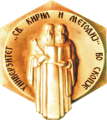 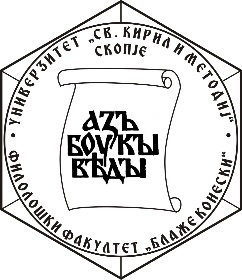 Е Л А Б О Р А ТЗА ПОВТОРНА АКРЕДИТАЦИЈА НА СТУДИСКА ПРОГРАМА СЛАВИСТИЧКИ СТУДИИ – РУСКИ, ПОЛСКИ, ЧЕШКИ И СЛОВЕНЕЧКИ ЈАЗИКПрв циклус студииЧетиригодишни студииФИЛОЛОШКИ ФАКУЛТЕТ „БЛАЖЕ КОНЕСКИ“ - СКОПЈЕСкопје, 2022 годинаСОДРЖИНА НА ЕЛАБОРАТОТ  Табела за структура на елаборатот1. ОПШТИ ПОДАТОЦИ ЗА ПОДНЕСУВАЧОТ НА БАРАЊЕТОНазив на високообразовната установаАдреса/СедиштеЕлектронска пошта																														Веб-страница на установата2.1.  ПОДАТОЦИ ЗА ОСНОВАЊЕТО НА ВИСОКООБРАЗОВНАТА УСТАНОВА УНИВЕРЗИТЕТ2.2. ПОДАТОЦИ ЗА ОСНОВАЊЕТО НА ВИСОКООБРАЗОВНАТА УСТАНОВА БАРАТЕЛ НА АКРЕДИТАЦИЈА3. СОПСТВЕНИЧКА СТРУКТУРА НА ВИСОКООБРАЗОВНАТА УСТАНОВА4. ДЕЈНОСТ НА ВИСОКООБРАЗОВНАТА УСТАНОВА СПОРЕД ФРАСКАТИЕВАТА КЛАСИФИКАЦИЈА5. ОРГАН НА ЗАСТАПУВАЊЕ НА ВИСОКООБРАЗОВНАТА УСТАНОВАИме и презиме, функција (ректор/декан/директор)Датум и акт на именувањеЛице за контакт6. ПРАВНА ОСНОВА ЗА ПОДГОТВУВАЊЕ НА ЕЛАБОРАТОТЗакон за високото образование (Службен весник на Република Македонија, бр. 82/2018);  Уредба за нормативи и стандарди за основање на високообразовни установи и за вршење  високообразовна дејност (Службен весник на Република Македонија, бр. 103/10); Класификација на научните подрачја, полиња и области според Мегународната фраскатиева класификација; Правилник за организацијата, работата, начинот на одлучување, методологијата за акредитација и евалуација, стандардите за акредитација и евалуација, како и за други прашања во врска со работата на Одборот за акредитација и евалуација на високото образование (Службен весник на Република Македонија, бр. 151/12);Правилник за задолжителните компоненти што треба да ги поседуваат студиските програми од прв, втор и трет циклус на студии (Службен весник на Република Македонија, бр. 25/11); Упатство за критериумите за начинот на обезбедување и оценување на квалитетот на високообразовите установи и на академскиот кадар во Република Македонија (Службен весник на Република Македонија, бр. 67/13);Уредбата за Националната рамка на високообразовните квалификации (Службен весник на Република Македонија бр. 154/2010);Правилник за содржината и формата на дипломата, на упатството за изготвување додаток на дипломата и на другите јавни исправи (Службен весник на Република Македонија бр. 84/09);Закон за воената академија (Службен весник на Република Македонија бр.83/2009);Правилник за поблиските критериуми и надлежноста на одборите за соработка и доверба со јавноста (Службен весник на Република Македонија бр. 148/13);Правилник за начинот и условите за организирање на практичната настава за студентите  (Службен весник на Република Македонија бр. 71/09 и 120/10);Правилник за условите што треба да ги исполнува истакнатиот стручњак од практиката од соодветната област за изведување клиничка настава (Службен весник на Република Македонија бр. 71/09 и 120/10);Закон за медицинските студии и континуираното стручно усовршување на докторите на медицина (Службен весник на Република Македонија бр. 16/13);Закон за признавање на професионалните квалификации (Службен весник на Република Македонија бр. 171/10);Правилник за начинот и постапката за водење на базата на податоци за високообразовната дејност (Службен весник на Република Македонија бр. 65/13);Закон за научно-истражувачката дејност (Службен весник на Република Македонија бр. 46/08, 103/08, 24/11 и 80/12);Закон за високообразовните установи за образование на наставен кадар во предучилишното воспитание, основното и средното образование („Службен весник на Република Македонија“ бр. 10/15);Статут на Универзитетот „Св. Кирил и Методиј“ (Универзитетски гласник бр. 425 од 28.6.2019);Решение за акредитација на високообразовната установа издадено од Одборот за акредитација и евалуација на високото образование на Република Македонија иДруги акти.Список на задолжителни компоненти што треба да ги поседуваат студиските програмиКарта на високообразовната установаОсновни податоци за студиската програма за која се бара акредитација/повторна акредитацијаЦел и оправданост за воведување на студиската програмаФилолошкиот факултет „Блаже Конески“ настојува да ги усогласи студиските програми со цел да ги  осовремени студиите и да ги доближи до современите светски стандарди во високото образование, Суштината на усогласувањето на студиските програми е да им овозможи на студентите да се образуваат на современ начин, со цел низ образовниот процес да се изградат компетентни профили кои успешно ќе можат да аплицираат на пазарот на трудот.Усогласеност на студиската програма со потребите на општеството за даденото кадровско профилирањеВо согласност со потребите за осовременување на студиите и нивно доближување до современите светски стандарди во високото образование, Катедрата за славистика со воведување на двојазични славистички студии настојува да се вклучи во сферата на образовниот систем во нашата земја. Суштината на предложената студиска програма е да им овозможи на студентите да се образуваат на современ начин и низ образовниот процес да изградат профил на кадар што ќе може комплетно да се вклучи во барањата на пазарот на трудот. Целта на студиската програма е да му овозможи на студентот опсежни, темелни и практични знаења на два словенски јазика на еднакво рамниште, кои ќе му овозможат голема флексибилност во изборот на занимање и многу широк избор на работни места каде што ќе можат да ги применат стекнатите знаења. Со двојазичната славистичка студиска програма студентите ќе ги развијат и продлабочат своите познавања и вештини и ќе се добие филолог-преведувач со поширока стручна славистичка основа. Со апсолвирањето на оваа студиска програма дипломираните студенти ќе можат да комуницираат (усно и писмено) на два словенски јазици на високо ниво, ќе можат да го обработуваат книжевниот и културниот развој на избраните словенски земји во европски контекст, ќе можат да ги анализираат и коментираат актуелните политички, општествени и културни случувања во двете земји, ќе можат да се реализираат како преведувачи/толкувачи од избраните два словенски јазика на македонски и обратно и своите стекнати знаења, вештини и методолошка основа да ги применат во практиката или во понатамошното усовршување. Користејќи ги овие знаења тие ќе бидат оспособени за креативно мислење, самостојна и тимска работа. Со стекнатите компетенции имаат можност за работа и во интердисциплинарни подрачја, со што извонредно се раширува кругот на можни вработувања. Исто така, не помалку е важна можноста за работа и во развој, истражување и образование. Истовремено, целта на оваа студиска програма е да се образуваат кадри со професионални компентенции од областа на славистиката препознатливи во земјата, регионот и пошироко во светот.Општи дескриптори на квалификации за прв циклус на четиригодишни студии со 240 ЕКТС, студиска програма Славистички студии – руски, полски, чешки и словенечки јазик, Филолошки факултет „Блаже Конески“ при Универзитетот „Св. Кирил и Методиј“ во Скопје, согласно со Уредбата за националната рамка на високообразовните квалификацииКвалификации што означуваат успешно завршување на првиот циклус на студии (240 ЕКТС кредити) му се доделуваат на лице што ги исполнува следните дескриптори на квалификациите:Општи дескриптори на квалификации за прв циклус на четиригодишни студии со 240 ЕКТС, студиска програма Славистички студии – руски, полски, чешки и словенечки јазик, Филолошки факултет „Блаже Конески“ при Универзитетот „Св. Кирил и Методиј“во Скопје, согласно со Уредбата за националната рамка на високообразовните квалификацииУтврден сооднос помеѓу задолжителните и изборните предмети, со листа на задолжителни предмети, листа на изборни факултетски и универзитетски предмети и дефиниран начин на избор на предметитеСТРУКТУРА НА СТУДИСКАТА ПРОГРАМАСлавистички студии – руски, полски, чешки и словенечки јазикТабела 6.1. Распоред на предметите по семестри и студиски години за академски студии (АС)* Јазик А: руски, полски, чешки јазик и словенечки јазик** Јазик Б: руски, полски, чешки јазик и словенечки јазик*** Јазик В: руски, полски или чешки јазик и словенечки јазикТабела 6.2. Изборни наставни предмети на студиската програмаЗАБЕЛЕШКА:Во студиската програма има два типа изборни предмети: Листа 1, во која се наоѓаат предмети што се нудат од потесната област на програмата; и Листа 2, во која се наоѓаат предмети што се нудат од пошироката област, т.е. од сите други студиски програми на факултетот. На овој начин студентот добива можност да ги прошири своите знаења и од други јазици, книжевности и култури, што несомнено ќе му ја подобри квалификацијата опишана во додатокот на дипломата.Табела 6.3. Преглед на застапеност на задолжителните и на изборните предмети на студиската програмаТабела 6.4. Преглед на процентуалната застапеност на задолжителните и на изборните  предметиСписок на наставен кадар со податоци наведени во Прилог бр.4Табела 7.1. Список на лица избрани во наставно-научни, научни и наставни звања во редовен работен однос со полно работно време на единицата каде што се реализира студиската програмаТабела 7.2. Список на лица избрани во наставно-научни, научни и наставни звања во редовен работен однос со полно работно време од други единици на Универзитетот,ангажирани на единицата каде што се реализира студиската програмаТабела 7.3. Список на лица избрани во наставно-научни, научни и наставни звања во работен однос во друга високообразовна установа или институција, ангажирани на единицата каде што се реализира студиската програмаПодатоци за просторот предвиден за реализација на Студиската програма Славистички студии – руски, полски, чешки и словенечки јазик, организирана на Филолошкиот факултет „Блаже Конески“ - СкопјеТабела 8.1. Список и површина на просториите во високообразовната установа  што ќе се користат за реализација на студиската програмаЛиста на опрема предвидена за реализација на студиската програма Славистички студии – руски, полски, чешки и словенечки јазик, на Филолошки факултет „Блаже Конески“Табела 9.1. Список на опрема и наставни средства за вршење на дејноста што одговараат на нормативите и стандардите за вршење високобразовна дејностИнформација за бројот на студентите (првпат запишани) на студиската програма во периодот од последната акредитацијаТабела 10.1. Преглед на бројот на студентите запишани (првпат) на студиската програма во периодот на последната акредитација и бројот на студенти за кои се бара акредитацијаИнформација за обезбедена задолжителна и дополнителна литератураЗа целите на наставата обезбедена е задолжителна и дополнителна литература од домашни автори, преводна литература и оригинална литература од странски експерти.Факултетот располага со 11 библиотеки со богат библиотечен фонд од научни книги, научни списанија, сопствени изданија и сопствен архив. Факултетот настојува да го збогатува својот фонд со релевантна домашна и странска научна литература од областите  кои се застапени во предметните програми. Задолжителната и дополнителната литература наведена во формуларот на предметните програми е обезбедена во библиотеката или од страна на предметните наставници и истата им е на располагање на студентите.Библиотечен фонд со литература од областа на студиските програми (книги, прирачници, скрипти, компендиуми, речници, атласи, илустрациите...) во печатена и електронска форма: 172000Информација за веб-страницаflf.ukim.mkАктивности и механизми преку кои се развива и се одржува квалитетот на наставатаРазвивањето и одржувањето на квалитетот и контрола на наставата се спроведува преку евалуација согласно ЗВО, и тоа:Надворешна евалуација, самоевалуација, за оценување на квалитетот на наставниот кадар што ја врши Агенцијата за акредитација и евалуација на високото образование на РМ, за што поднесува соодветни извештаи.Самоевалуација ја врши Комисијата за самоевалуација на Факултетот, на интервали од најмногу 3 години, за што поднесува соодветни извештаи. Во постапката за самоевалуација вклучени се следните активности и механизми:- Анализа и оцена на студиските програми и наставните содржини;- Анализа и оцена на реализацијата на наставниот процес; - Преглед на наставно-научниот и соработничкиот кадар што учествува во изведувањето на наставниот процес;- Анализа на научно-истражувачката дејност;- Анализа на оценувањето на студентите;- Анализа на студентската анкета со што се оценува квалитетот на наставата и квалитетот на студиската програма;- Преглед на расположивите просторни и материјални ресурси;- Опременост на факултетот (библиотечен фонд, компјутерска опрема, лаборатории);- Влијание на научно-истражувачката работа врз квалитетот на насатавата и студирањето;Врз основа на спроведените активности изработена се SWOT анализи за сите наведени сегменти посебно.Резултати од изведената самоевалуација во согласност со Упатството за единствените основи на евалуацијата и евалуациските постапки на универзитетите, донесено од Агенцијата за евалуација на високото образование во Република Македонија и од Интеруниверзитетската конференција на Република Македонија (Скопје-Битола, септември 2002)https://flf.ukim.mk/dokumenti/info-javen/Дали формалното образование и истражувачкото искуство на наставниците кореспондира со специфичноста на студиската програма, односно со профилот и квалификацијата на наставно-научниот кадарТабела 15.1. Збирен преглед на бројот на наставници по области ангажирани за изведување на студиската програмаУсогласеностност на структурата и содржината на циклусот на студиите со општите и специфичните дескрипториУсогласеност на теоретската и практичната настава со целите на студиската програмаУсогласеност на студиската програма со единствениот европски простор за високо образование и споредливост со програмите на европски високообразовни институцииДОКУМЕНТИОдлука за усвојување на студиската програма од Наставно-научниот совет/ Научниот совет 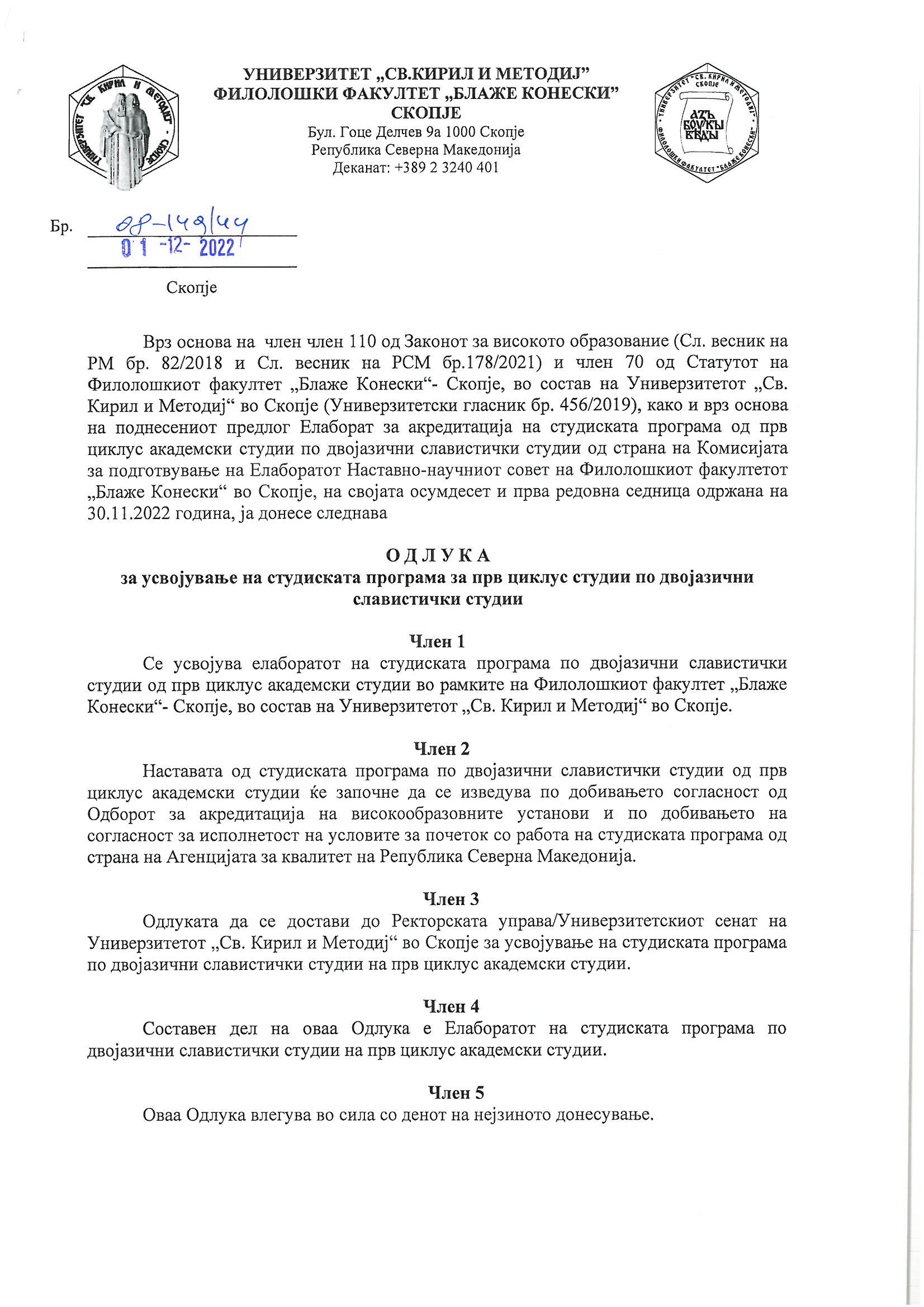 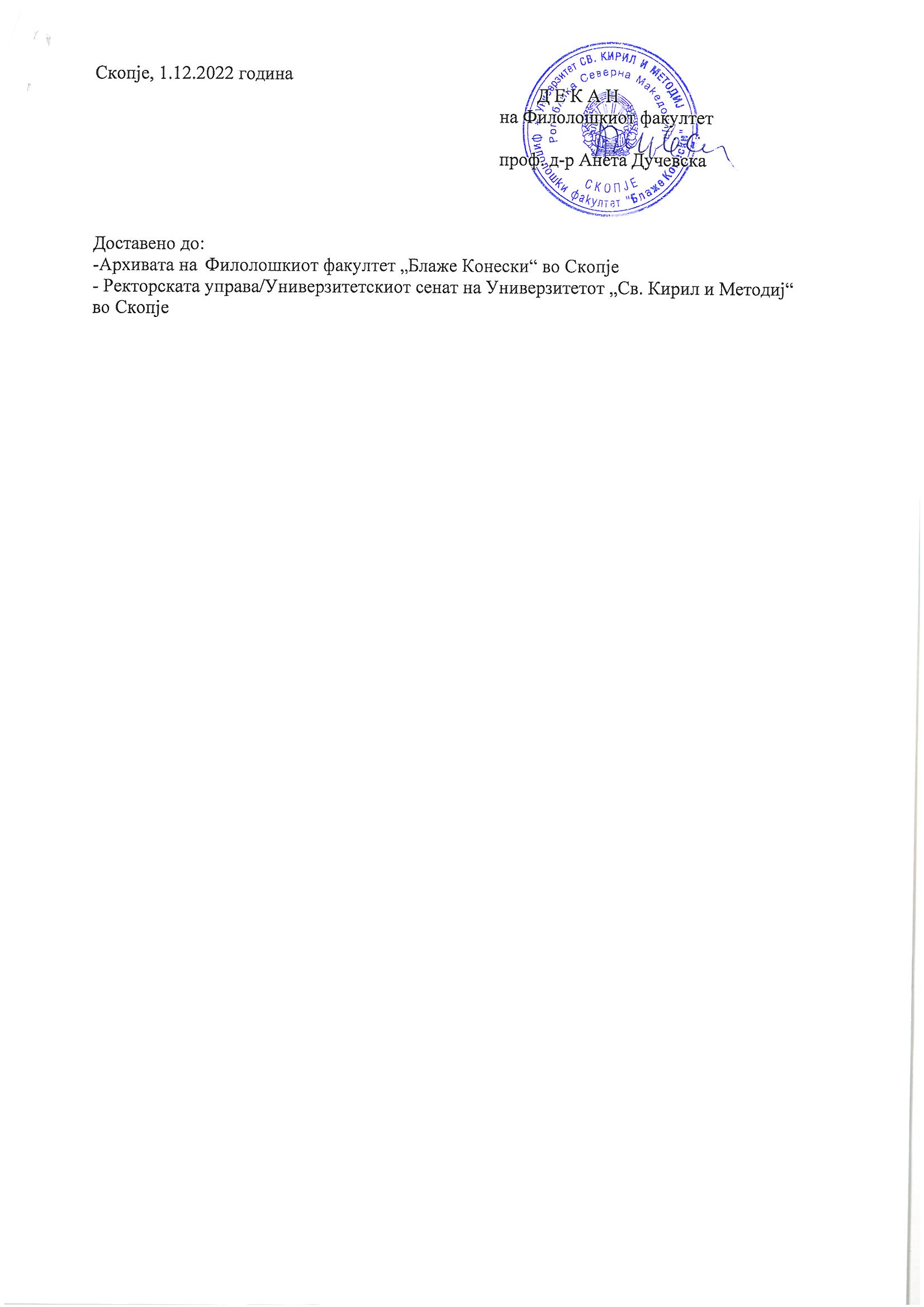 Одлука за усвојување на студиската програма од Универзитетскиот сенатПримерокВрз основа на член 93 од Законот за високото образование (Службен весник на Република Македонија бр.82/18), на член 246 од Статутот на Универзитетот „Св. Кирил и Методиј“ во Скопје, на предлог на Наставно-научниот совет/Научниот совет на Факултетот/Институтот_________________за усвојување на студиската програма од прв циклус на академски студии____________________________бр.____ од ____2020, Универзитетскиот сенат на седницата одржана на --. --. 2020 година, ја донесе следната:О Д Л У К АОдборот за соработка и доверба со јавноста на Факултетот за прв циклус студии на студии по ________________________во рамките на Факултетот/Институтот_________________Член 1Се усвојува Елаборатот на студиската програма _______________________ од прв циклус на академски студии во рамките на Факултетот/Институтот_______________________.Член 2Наставата од студиската програма ________________________________ ќе започне да се изведува по добивањето согласност од Одборот за акредитација на вискокото образование и по добивањето согласност за исполнување на условите за почеток со работа на студиската програма од страна на Агенцијата за квалитет на вискотото образование на Република Северна Македонија.Член 3Одлуката да се достави до Факултетот/Институтот__________________________ , како и до Одборот за акредитација на високото образование.Член 4Оваа Одлука влегува во сила со денот на нејзиното донесување.Скопје, --. --. 2020					  																												Претседател на Универзитетскиот сенат,Доставено доАрхивата на _____________Факултетот _____________Мислење од Одборот за соработка и доверба со јавноста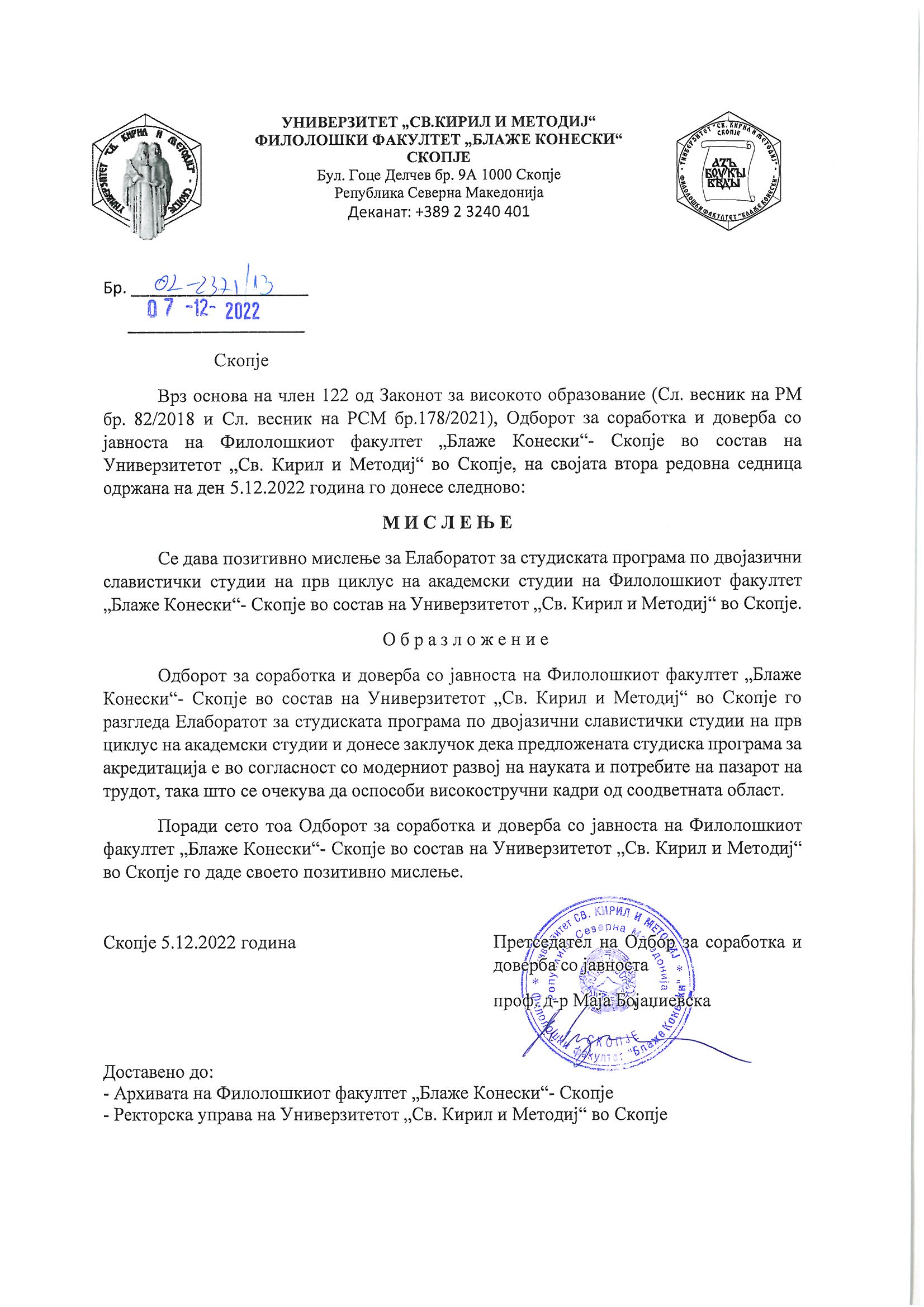 Изјава од наставникот за давање согласност за учество во изведување настава по одредени предмети од студиската програма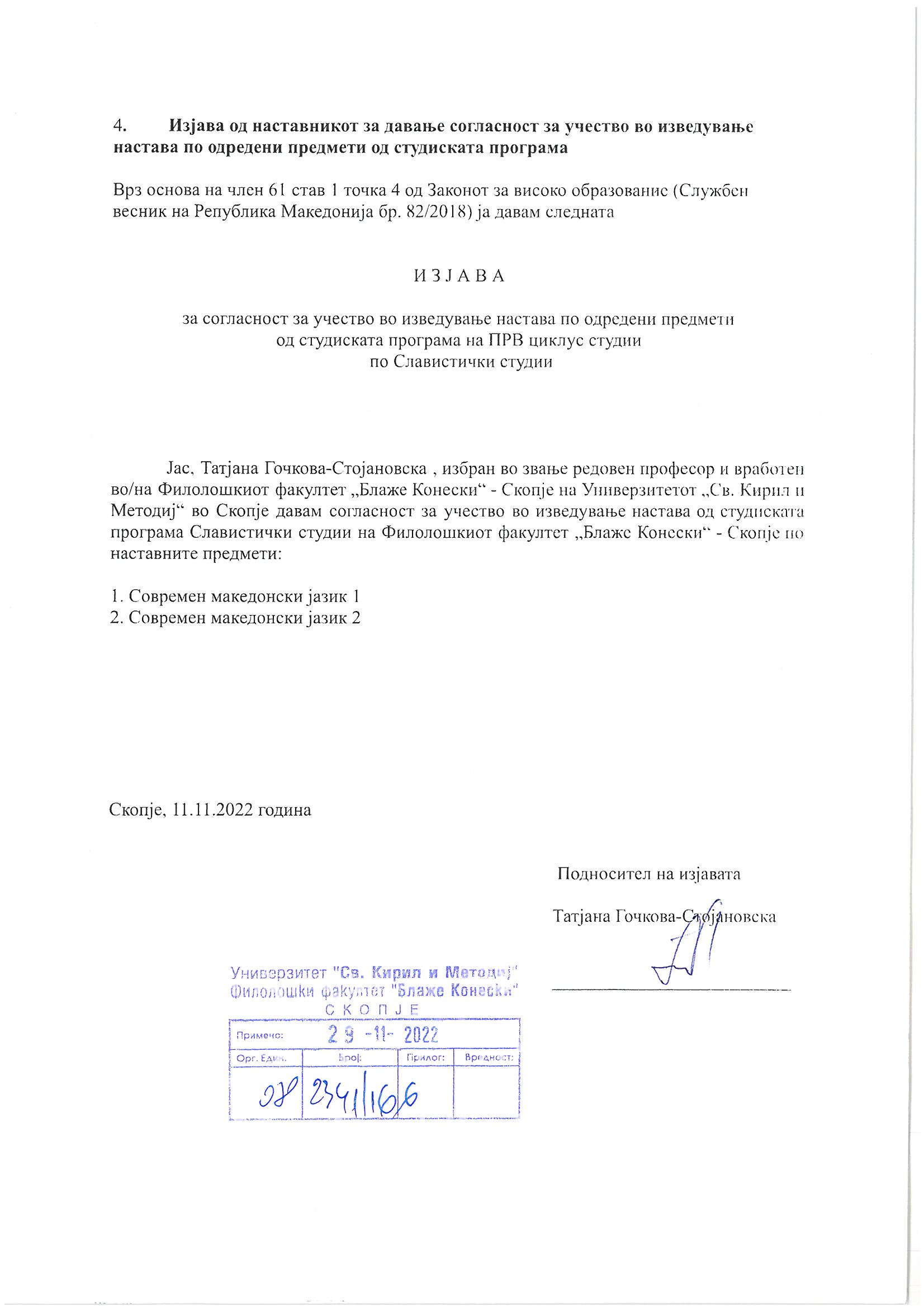 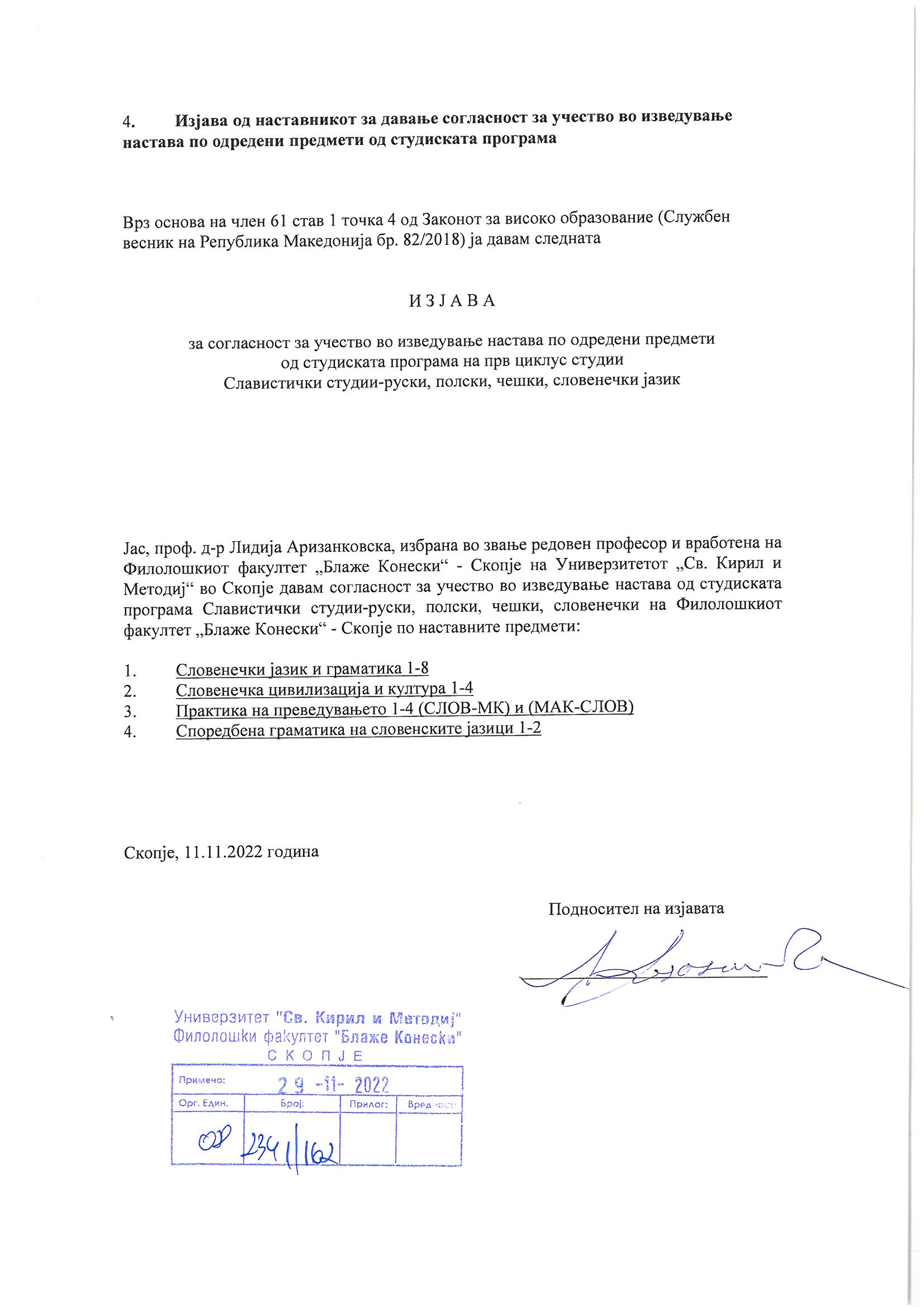 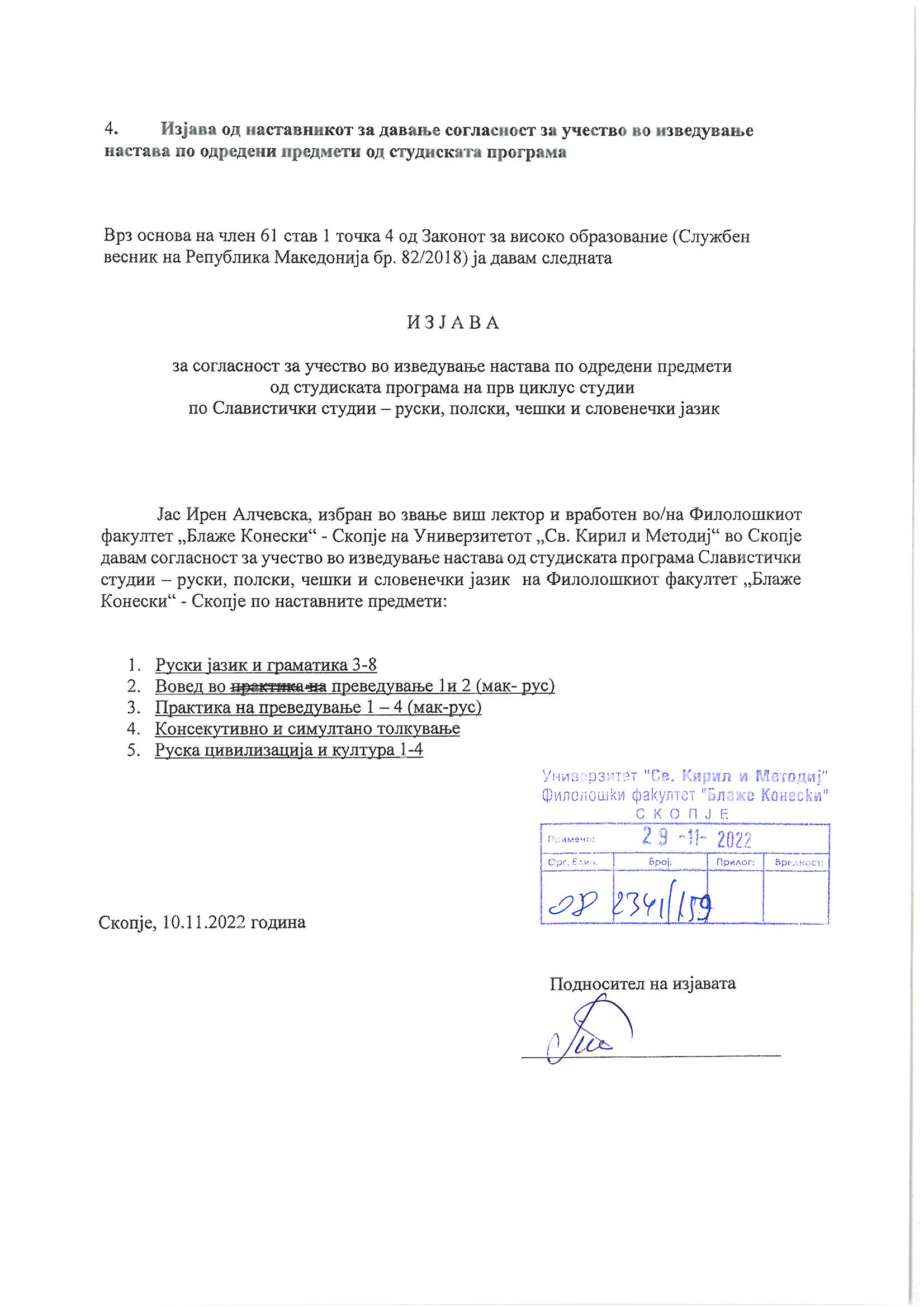 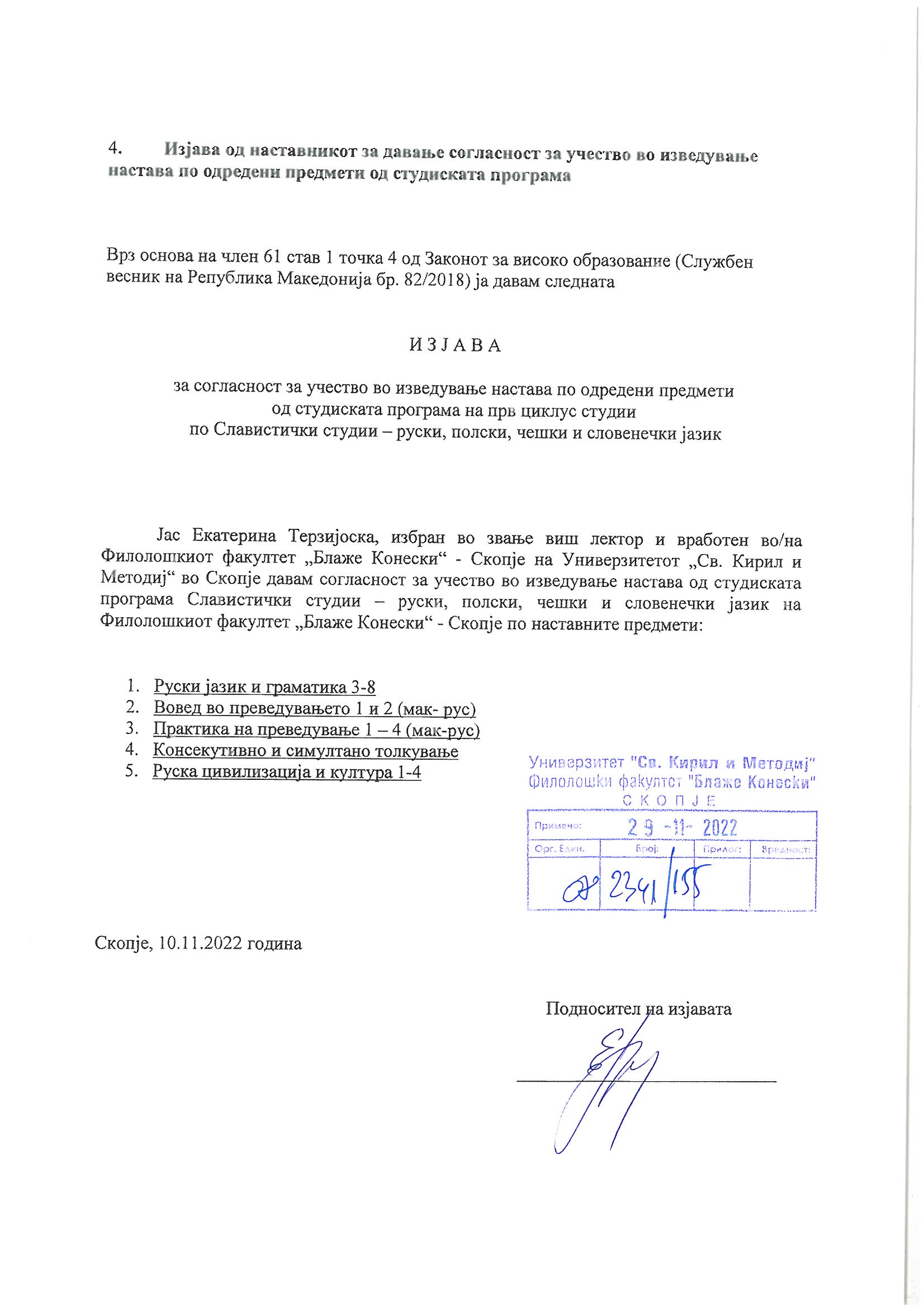 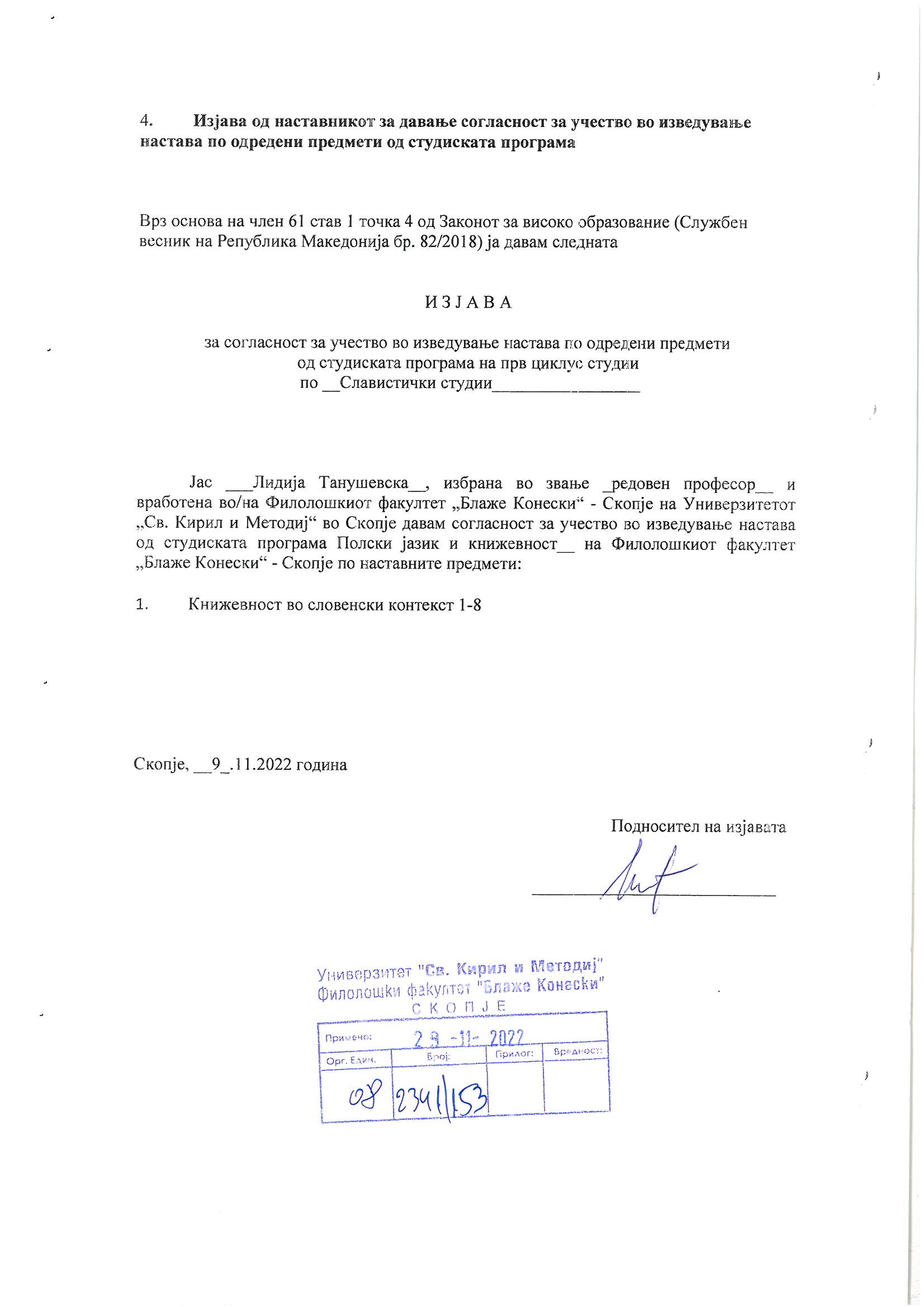 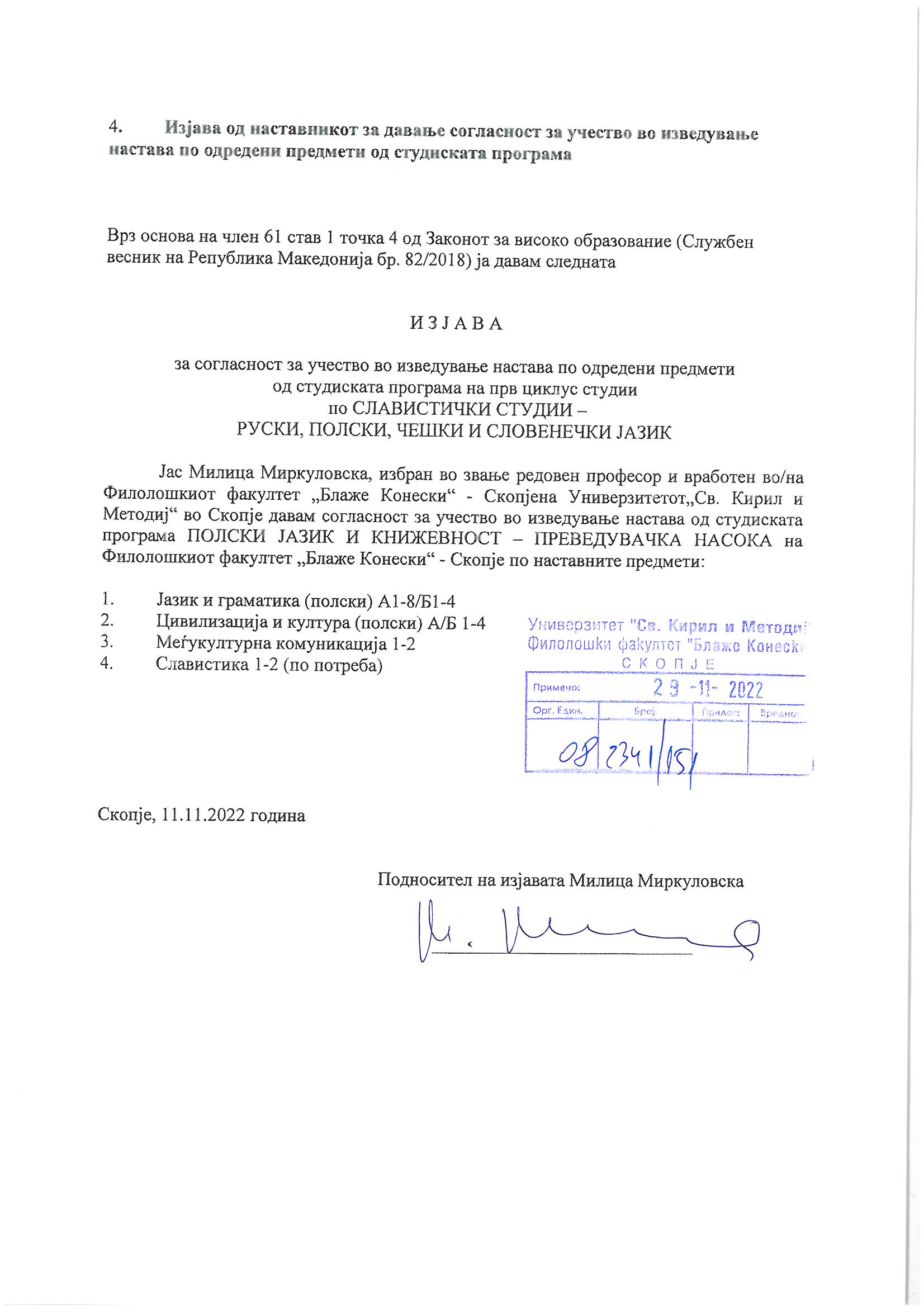 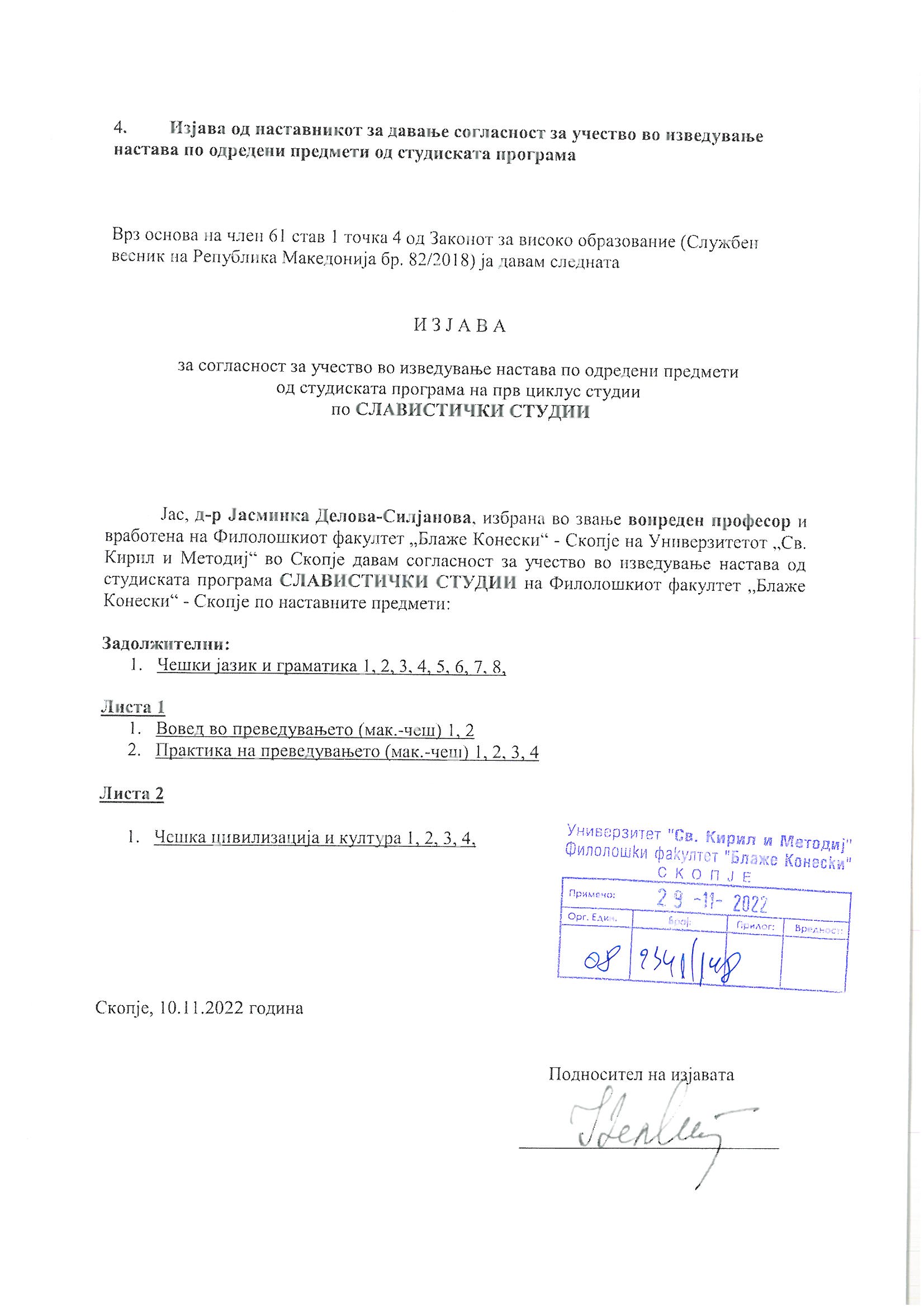 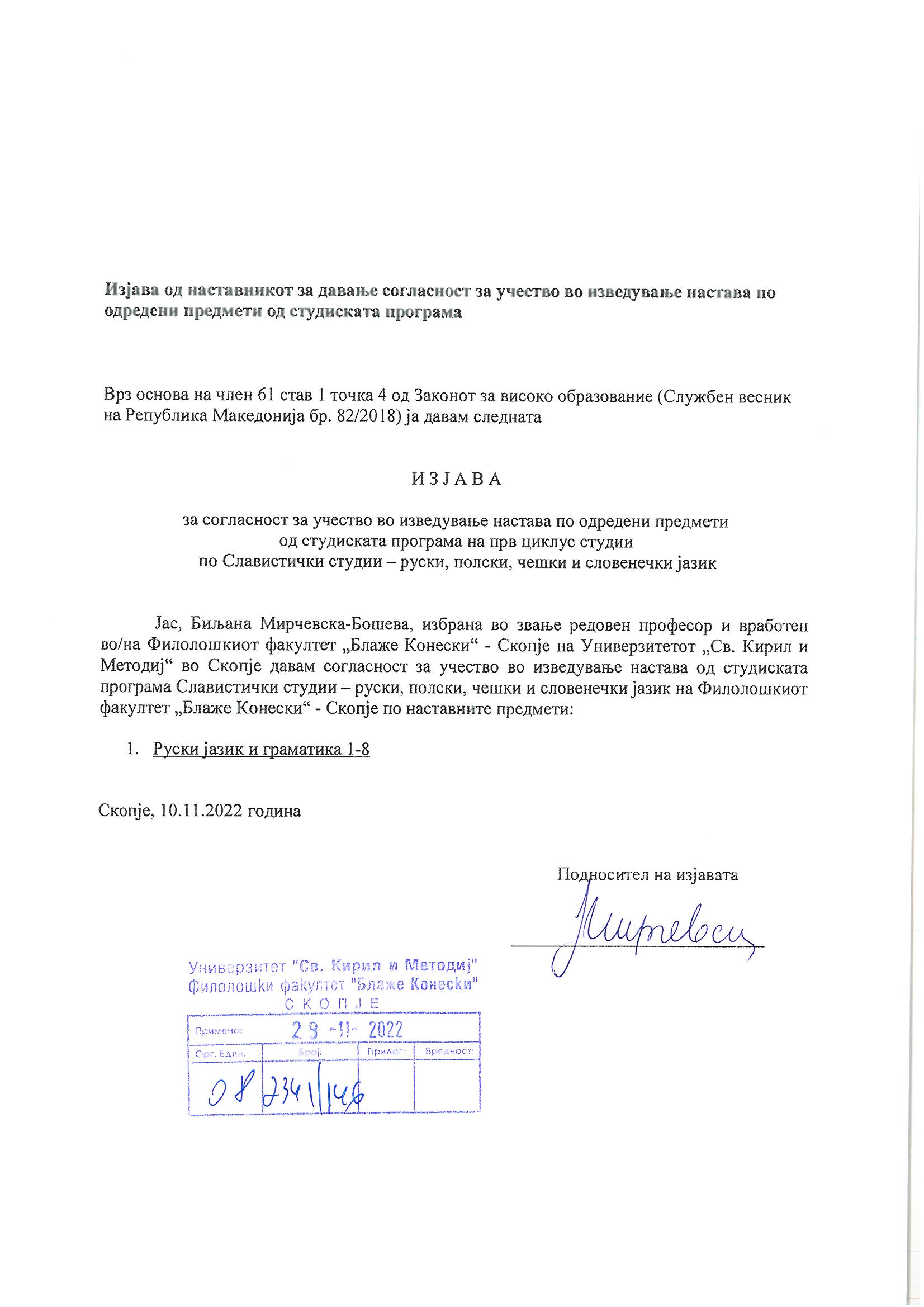 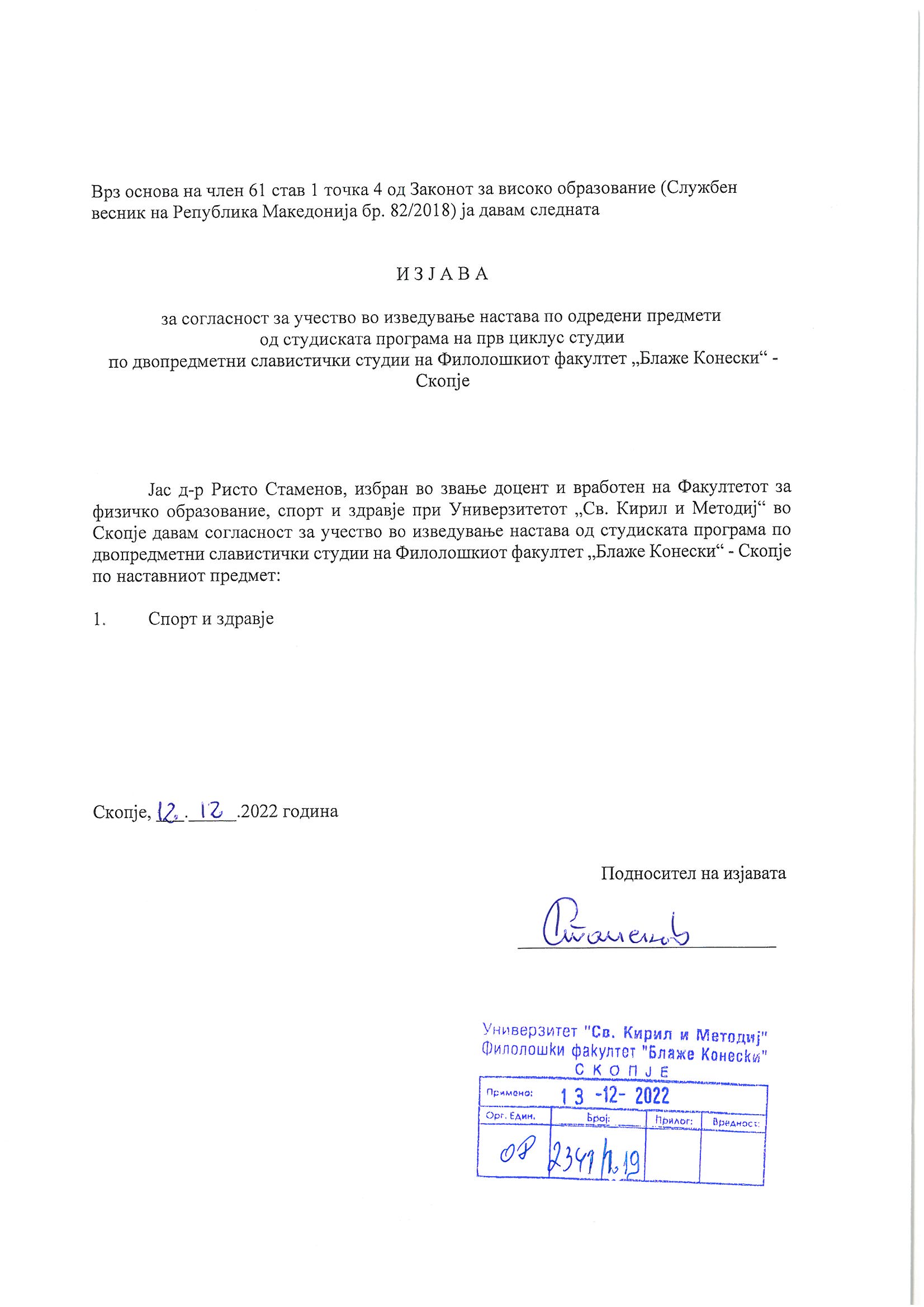 Согласност на Универзитетскиот сенат за учество на наставникот во реализација на студиска програма во друга високообразовна установаВрз основа на член 93 и член 179 од Законот за високото образование (Службен весник на Република Македонија бр. 82/18), Сенатот на Универзитетот„Св. Кирил и Методиј“ во Скопје на седницата одржана на ___________________ година, ја донесе следната:ОДЛУКА (1)за согласност за учество во реализација на студиската програма ___________________на Факултетот/Институтот___________________при  Универзитетот„Св. Кирил и Методиј“ во СкопјеЧлен 1Врз основа на доставеното барање на Факултетот/Институтот _____________ при Универзитетот „Св. Кирил и Методиј“ во Скопје, Сенатот на Универзитетот „Св. Кирил и Методиј“ во Скопје донесе одлука за определување наставен кадар што ќе учествува во изведување на наставата на прв циклус студии на студиската програма _______________ на Факултетот/Институтот ___________________.Член 2Наставен кадар вработен на единиците на Универзитетот „Св. Кирил и Методиј“ во Скопје што ќе учествува во  изведување настава на прв циклус академски студии на студиската програма ___________________ е:Проф. д-р _____________Проф. д-р _____________Член 3Одлуката стапува на сила со денот на нејзиното донесување.Скопје, --.--.2020																																							Претседател на СенатДоставено до:Архивата на_____________Факултетот _____________Согласност на Наставно-научниот/Научниот совет за учество на наставникот во реализација на студиска програма на друга единица на Универзитетот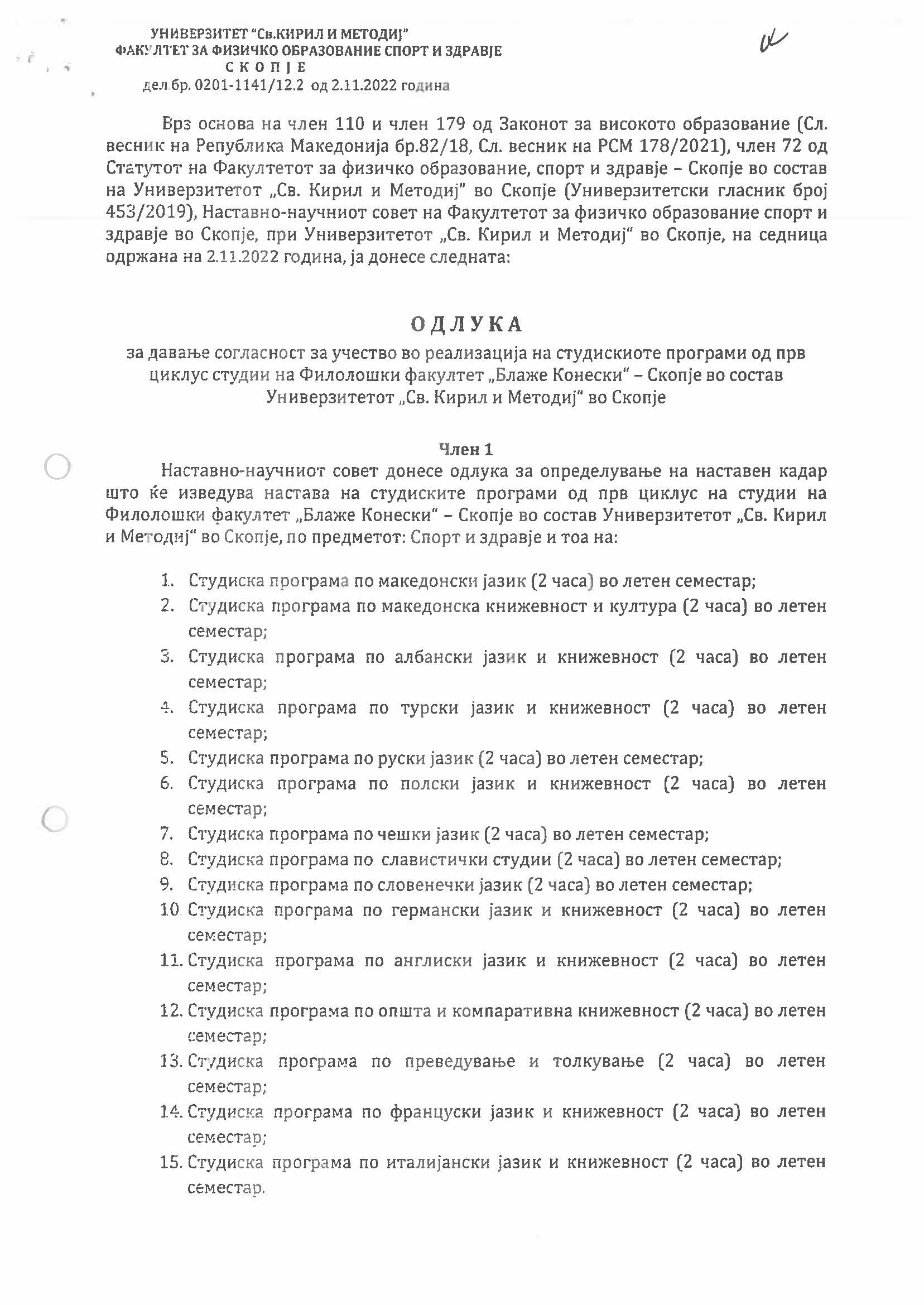 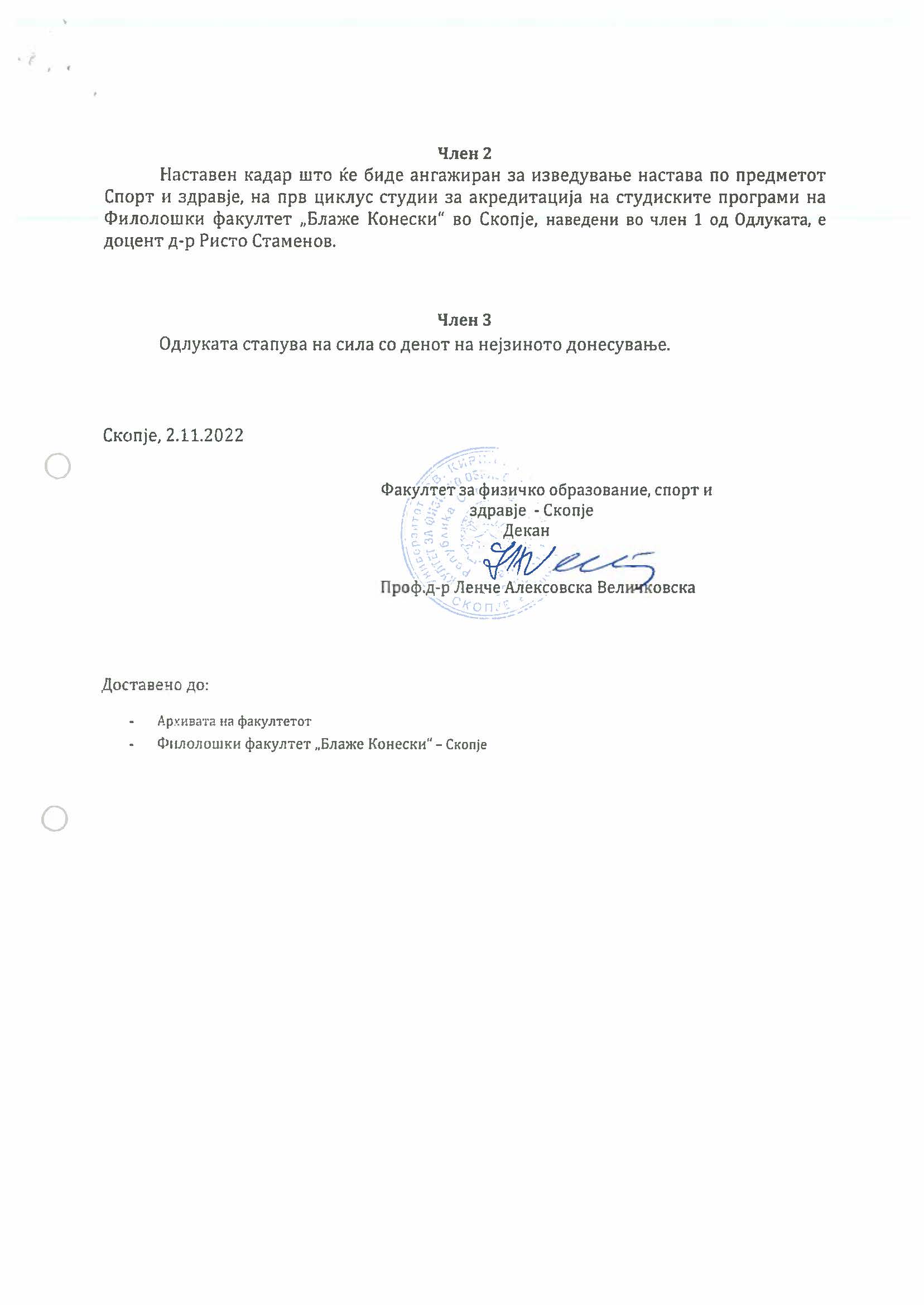 Прилог бр. 3.а.Содржина на предметните програмиЗадолжителни предметиПРВА ГОДИНАI  СЕМЕСТАРРеден број на прилогот:Реден број на прилогот: Реден број на прилогот: Реден број на прилогот: Реден број на прилогот:Реден број на прилогот: Реден број на прилогот: Реден број на прилогот: Реден број на прилогот: Реден број на прилогот: Реден број на прилогот: Реден број на прилогот: II СЕМЕСТАРРеден број на прилогот:Реден број на прилогот: Реден број на прилогот:Реден број на прилогот: Реден број на прилогот:Реден број на прилогот: Реден број на прилогот:Реден број на прилогот: Реден број на прилогот: Реден број на прилогот: Реден број на прилогот:Реден број на прилогот: ВТОРА ГОДИНАIII СЕМЕСТАРРеден број на прилогот:Реден број на прилогот: Реден број на прилогот: Реден број на прилогот: Реден број на прилогот:Реден број на прилогот: Реден број на прилогот: Реден број на прилогот: Реден број на прилогот: Реден број на прилогот: IV СЕМЕСТАРРеден број на прилогот:Реден број на прилогот: Реден број на прилогот: Реден број на прилогот: Реден број на прилогот:Реден број на прилогот: Реден број на прилогот: Реден број на прилогот: КНИЖЕВНОСТ ВО СЛОВЕНСКИ КОНТЕКСТ 4код СС-2023-з-4-3Реден број на прилогот:Реден број на прилогот: ТРЕТА ГОДИНАV СЕМЕСТАРРеден број на прилогот:Реден број на прилогот: Реден број на прилогот: Реден број на прилогот: Реден број на прилогот:Реден број на прилогот: Реден број на прилогот: Реден број на прилогот: Реден број на прилогот:Реден број на прилогот:Реден број на прилогот:Реден број на прилогот:Реден број на прилогот:VI СЕМЕСТАРРеден број на прилогот:Реден број на прилогот: Реден број на прилогот: Реден број на прилогот: Реден број на прилогот:Реден број на прилогот: Реден број на прилогот: Реден број на прилогот: Реден број на прилогот:Реден број на прилогот:Реден број на прилогот:Реден број на прилогот:Реден број на прилогот:ЧЕТВРТА ГОДИНАVII СЕМЕСТАРРеден број на прилогот:Реден број на прилогот: Реден број на прилогот: Реден број на прилогот: Реден број на прилогот:Реден број на прилогот:Реден број на прилогот:Реден број на прилогот:Реден број на прилогот:Реден број на прилогот: VIII СЕМЕСТАРРеден број на прилогот:Реден број на прилогот: Реден број на прилогот: Реден број на прилогот: 36Реден број на прилогот:Реден број на прилогот:Реден број на прилогот:Реден број на прилогот:Реден број на прилогот:Реден број на прилогот: Прилог бр. 3.б.Содржина на предметните програмиИзборни наставни предмети од Листа 1ИЗБОРНИ НАСТАВНИ ПРЕДМЕТИ ОД ЛИСТА 1ВТОРА ГОДИНАIII семестарРеден број на прилогот:ВОВЕД ВО ПРЕВЕДУВАЊЕТО A1 (МАК-ПОЛ)код СС-2023-л1-3-1пПРЕДМЕТНА ПРОГРАМА?Реден број на прилогот: ВОВЕД ВО ПРЕВЕДУВАЊЕТО А1 (МАК-СЛОВ)код СС-2023-л1-3-1сПРЕДМЕТНА ПРОГРАМА?Реден број на прилогот:ВОВЕД ВО ПРЕВЕДУВАЊЕТО Б1 (МАК-ПОЛ)код СС-2023-л1-3-2пПРЕДМЕТНА ПРОГРАМА?Реден број на прилогот: ВОВЕД ВО ПРЕВЕДУВАЊЕТО Б1 (МАК-СЛОВ)код СС-2023-л1-3-2сПРЕДМЕТНА ПРОГРАМА?Реден број на прилогот: IV СЕМЕСТАРРеден број на прилогот: ВОВЕД ВО ПРЕВЕДУВАЊЕТО А2 (МАК-ПОЛ)код СС-2023-л1-3-1пПРЕДМЕТНА ПРОГРАМА?Реден број на прилогот: ВОВЕД ВО ПРЕВЕДУВАЊЕТО А2 (МАК-СЛОВ)СС-2023-л1-4-1сПРЕДМЕТНА ПРОГРАМА?Реден број на прилогот: ВОВЕД ВО ПРЕВЕДУВАЊЕТО Б2 (МАК-ПОЛ)код СС-2023-л1-3-2пПРЕДМЕТНА ПРОГРАМА?Реден број на прилогот: 3ВОВЕД ВО ПРЕВЕДУВАЊЕТО Б2 (МАК-СЛОВ)код СС-2023-л1-3-2сПРЕДМЕТНА ПРОГРАМА?Реден број на прилогот: V СЕМЕСТАРРеден број на прилогот:ПРАКТИКА НА ПРЕВЕДУВАЊЕТО А1 (МАК-ПОЛ)ПРЕДМЕТНА ПРОГРАМА?Реден број на прилогот: Реден број на прилогот: Реден број на прилогот:ПРАКТИКА НА ПРЕВЕДУВАЊЕТО Б1 (МАК-ПОЛ)ПРЕДМЕТНА ПРОГРАМА?Реден број на прилогот: Реден број на прилогот: ТЕРМИНОЛОГИЈА 1ПРЕДМЕТНА ПРОГРАМА?Реден број на прилогот:ПРАКТИКА НА ПРЕВЕДУВАЊЕТО А2 (МАК-ПОЛ)ПРЕДМЕТНА ПРОГРАМА?Реден број на прилогот: Реден број на прилогот: Реден број на прилогот:ПРАКТИКА НА ПРЕВЕДУВАЊЕТО Б2 (МАК-ПОЛ)ПРЕДМЕТНА ПРОГРАМА?Реден број на прилогот: Реден број на прилогот: ТЕРМИНОЛОГИЈА 2ПРЕДМЕТНА ПРОГРАМА?VII СЕМЕСТАРРеден број на прилогот: ПРАКТИКА НА ПРЕВЕДУВАЊЕТО А3 (МАК-ПОЛ)ПРЕДМЕТНА ПРОГРАМА?Реден број на прилогот: Реден број на прилогот: Реден број на прилогот: ПРАКТИКА НА ПРЕВЕДУВАЊЕТО Б3 (МАК-ПОЛ)ПРЕДМЕТНА ПРОГРАМА?Реден број на прилогот: Реден број на прилогот: Реден број на прилогот:ВОВЕД ВО ПРЕВЕДУВАЊЕТО В1 (МАК-ПОЛ)код СС-2023-л1-7-3пПРЕДМЕТНА ПРОГРАМА?Реден број на прилогот: ВОВЕД ВО ПРЕВЕДУВАЊЕТО В1 (МАК-СЛОВ)код СС-2023-л1-7-3сПРЕДМЕТНА ПРОГРАМА?VIII СЕМЕСТАРРеден број на прилогот:ПРАКТИКА НА ПРЕВЕДУВАЊЕТО А4 (МК-ПОЛ)ПРЕДМЕТНА ПРОГРАМА?Реден број на прилогот: Реден број на прилогот: Реден број на прилогот:ПРАКТИКА НА ПРЕВЕДУВАЊЕТО Б4 (МАК-ПОЛ)ПРЕДМЕТНА ПРОГРАМА?Реден број на прилогот: Реден број на прилогот: Реден број на прилогот: ВОВЕД ВО ПРЕВЕДУВАЊЕТО В2 (МАК-ПОЛ)ПРЕДМЕТНА ПРОГРАМА?Реден број на прилогот: 3ВОВЕД ВО ПРЕВЕДУВАЊЕТО В1 (МАК-СЛОВ)ПРЕДМЕТНА ПРОГРАМА?Прилог бр. 3.в.Содржина на предметните програмиИзборни наставни предмети од Листа 2ИЗБОРНИ НАСТАВНИ ПРЕДМЕТИ ОД ЛИСТА 2ВТОРА ГОДИНАIII СЕМЕСТАРРеден број на прилогот:Реден број на прилогот: Реден број на прилогот: Реден број на прилогот: Реден број на прилогот:Реден број на прилогот: Реден број на прилогот: Реден број на прилогот: Реден број на прилогот: IV СЕМЕСТАРРеден број на прилогот:Реден број на прилогот: Реден број на прилогот: Реден број на прилогот: 7Реден број на прилогот:Реден број на прилогот: Реден број на прилогот: Реден број на прилогот: 7Реден број на прилогот: V СЕМЕСТАРРеден број на прилогот:Реден број на прилогот: Реден број на прилогот: Реден број на прилогот: Реден број на прилогот:Реден број на прилогот: Реден број на прилогот: Реден број на прилогот: Реден број на прилогот:Реден број на прилогот: Реден број на прилогот: Реден број на прилогот: VI СЕМЕСТАРРеден број на прилогот:Реден број на прилогот: Реден број на прилогот: Реден број на прилогот: Реден број на прилогот:Реден број на прилогот: Реден број на прилогот: Реден број на прилогот: Реден број на прилогот:Реден број на прилогот: Реден број на прилогот:Реден број на прилогот: 7 VII СЕМЕСТАРРеден број на прилогот:Реден број на прилогот: Реден број на прилогот: Реден број на прилогот: Реден број на прилогот: Реден број на прилогот: Реден број на прилогот: Реден број на прилогот: VIII СЕМЕСТАРРеден број на прилогот:Реден број на прилогот: Реден број на прилогот: Реден број на прилогот: Реден број на прилогот:Прилог бр. 4 Податоци за наставниците што изведуваат настава на студиска програма од прв, втор и трет циклус на студии и за ментори на докторски трудовиПРИЛОЗИПРИЛОЗИПрилог бр. 5Додаток на диплома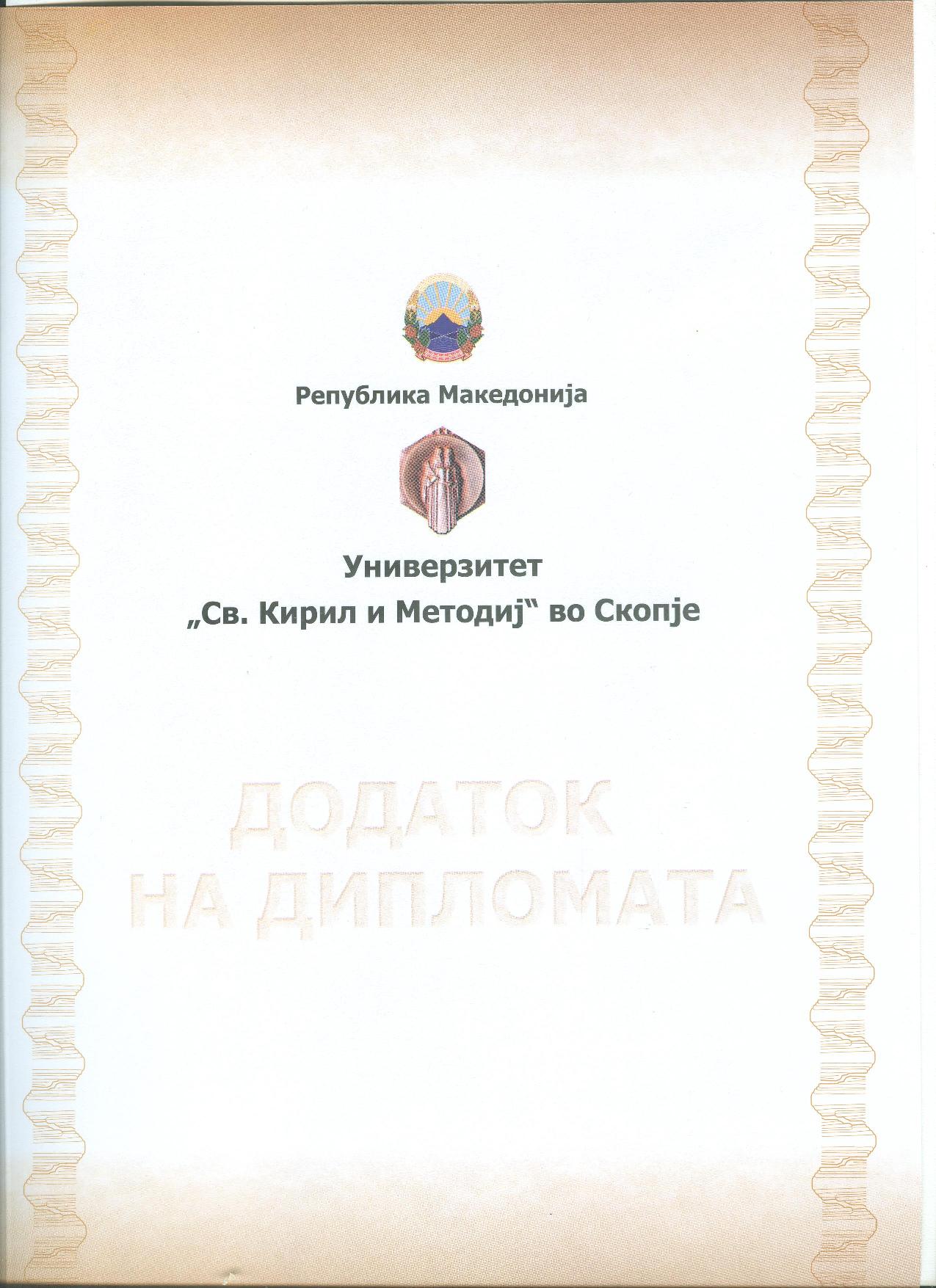 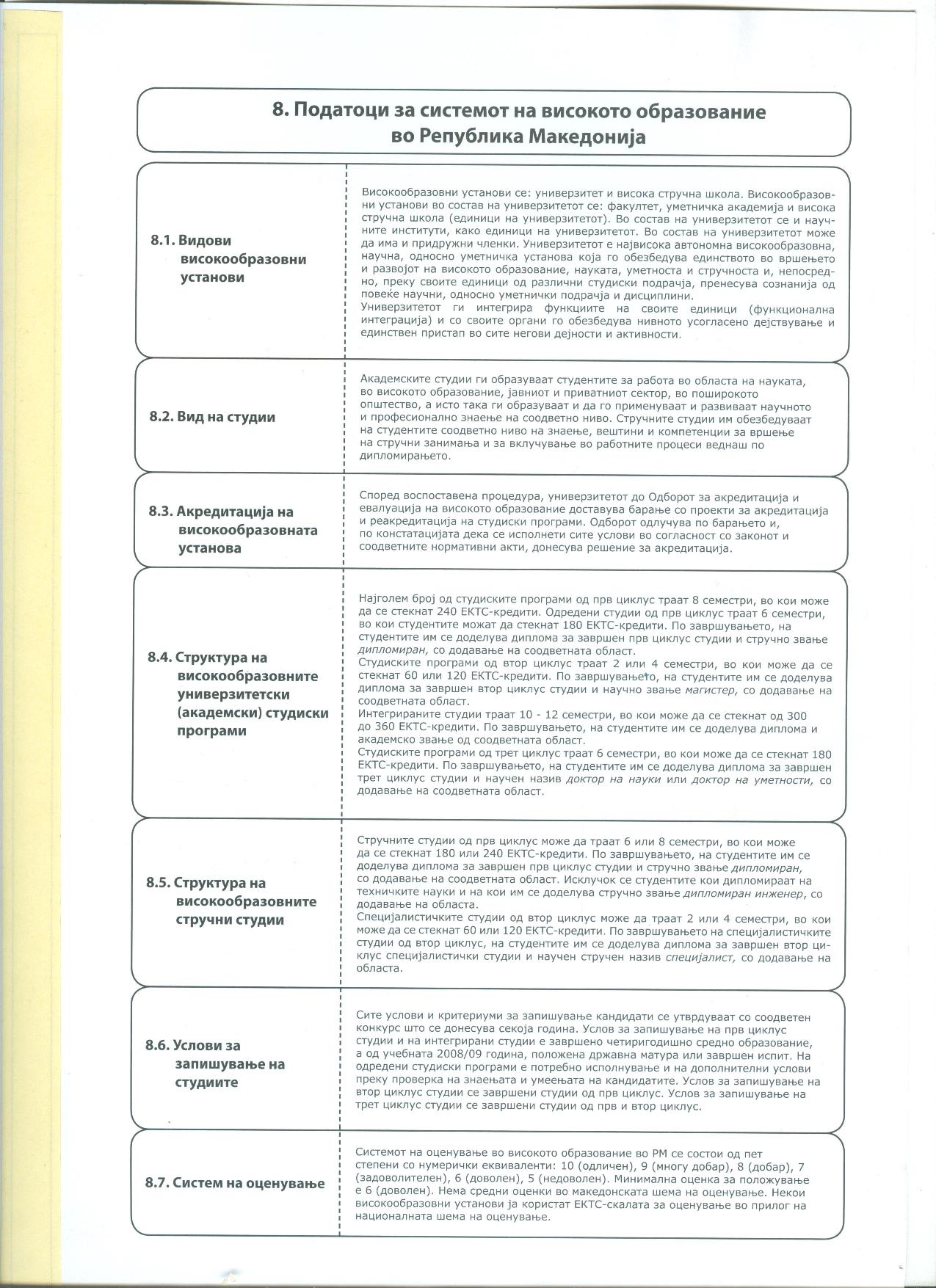 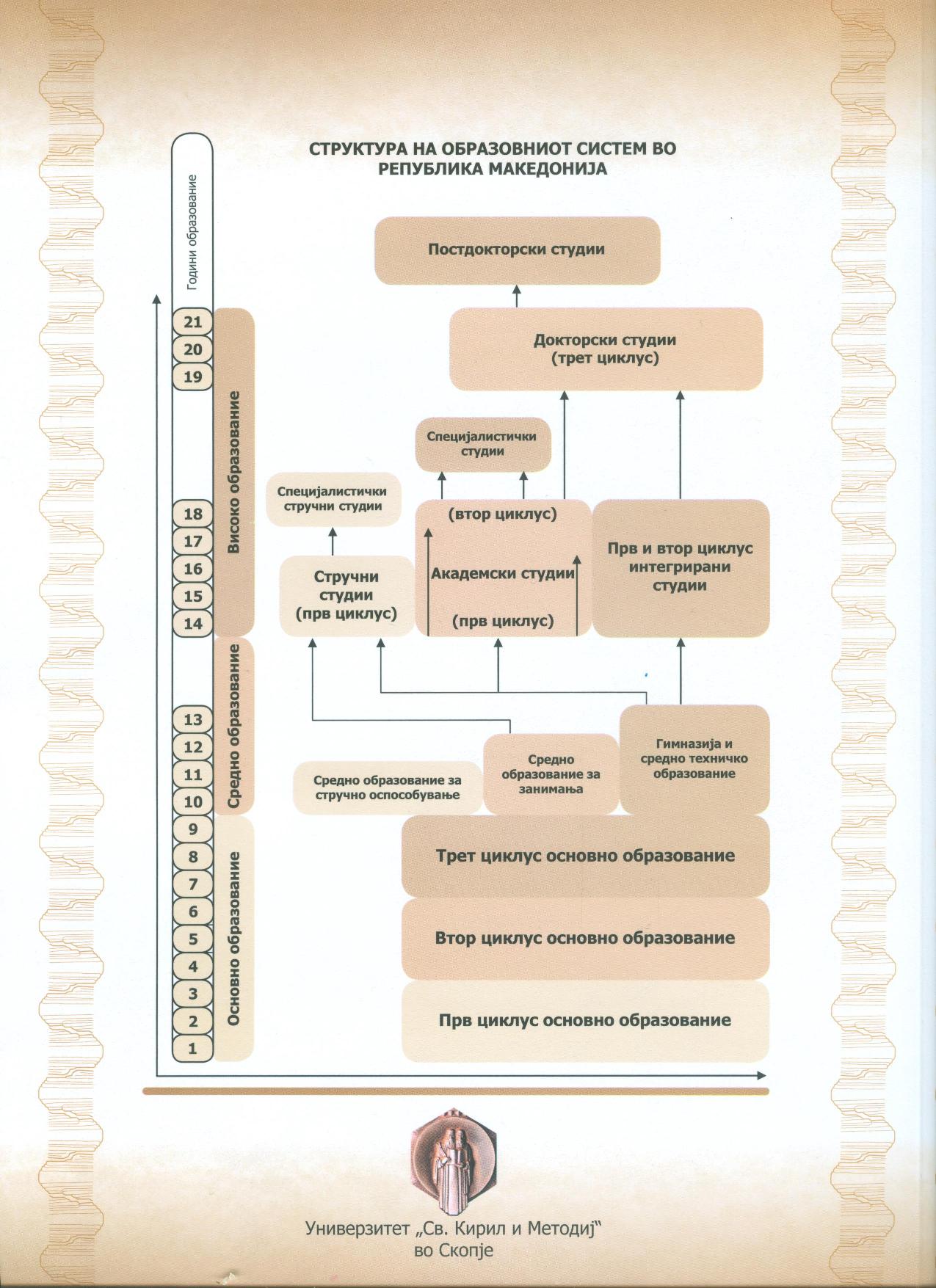 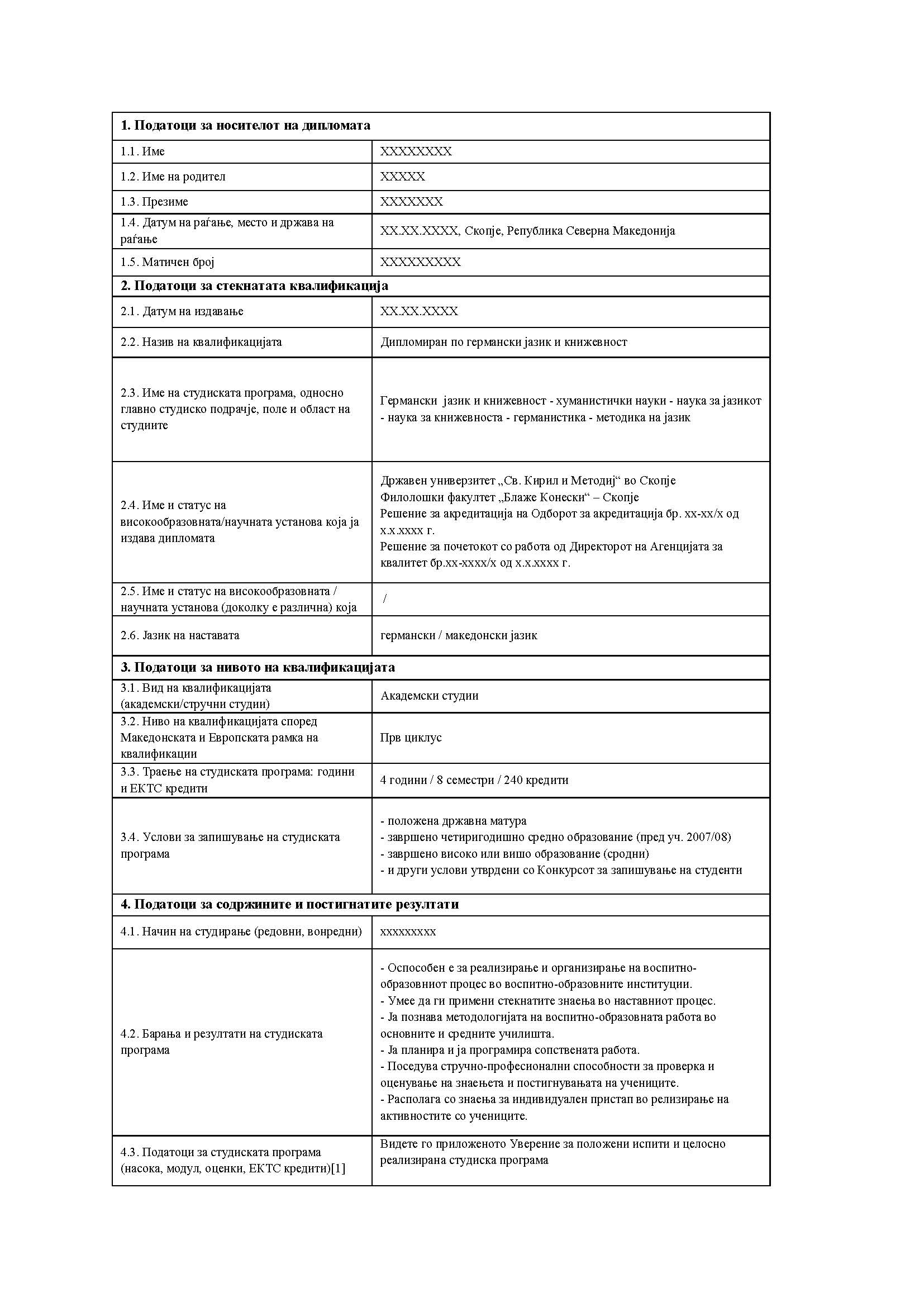 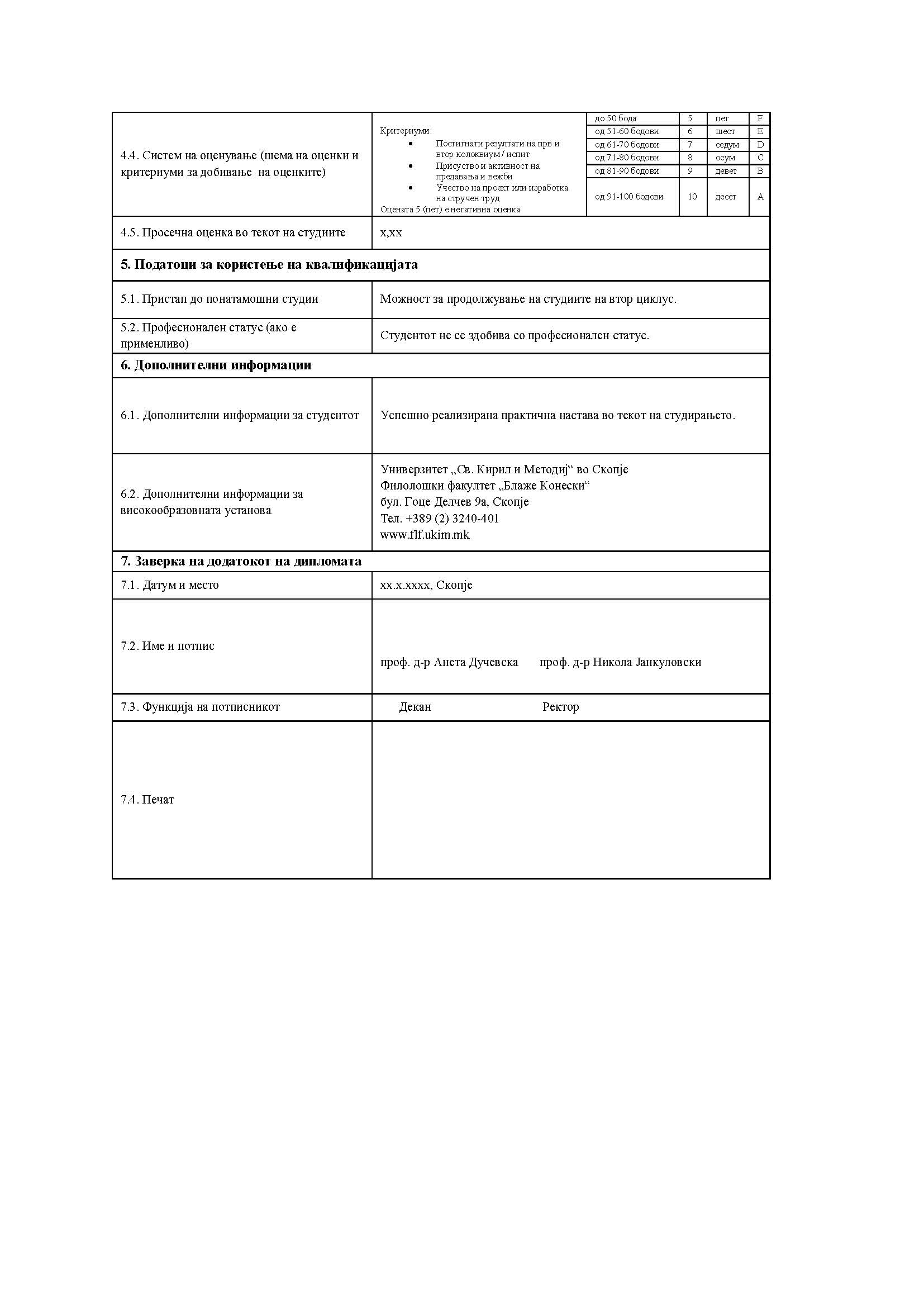 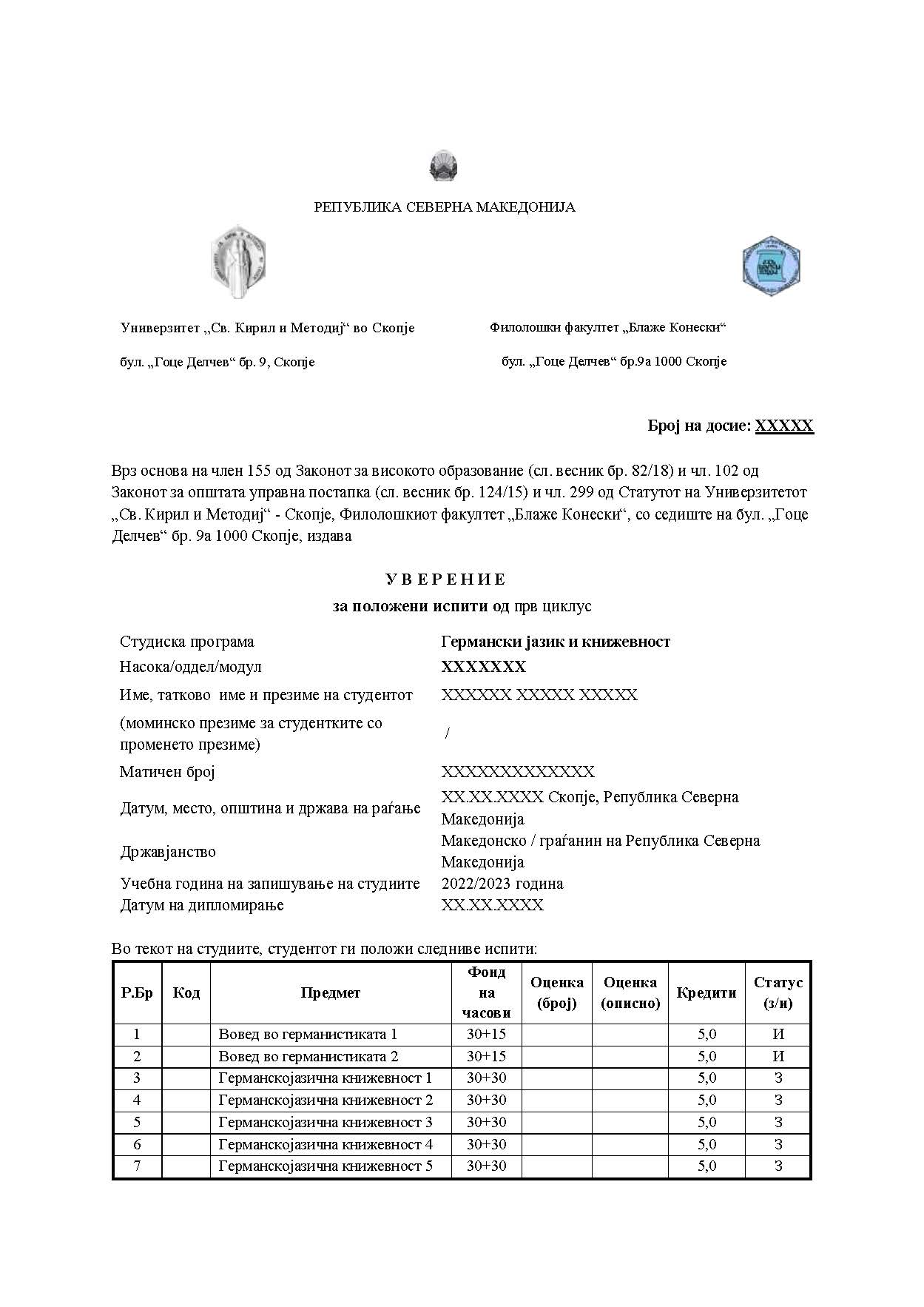 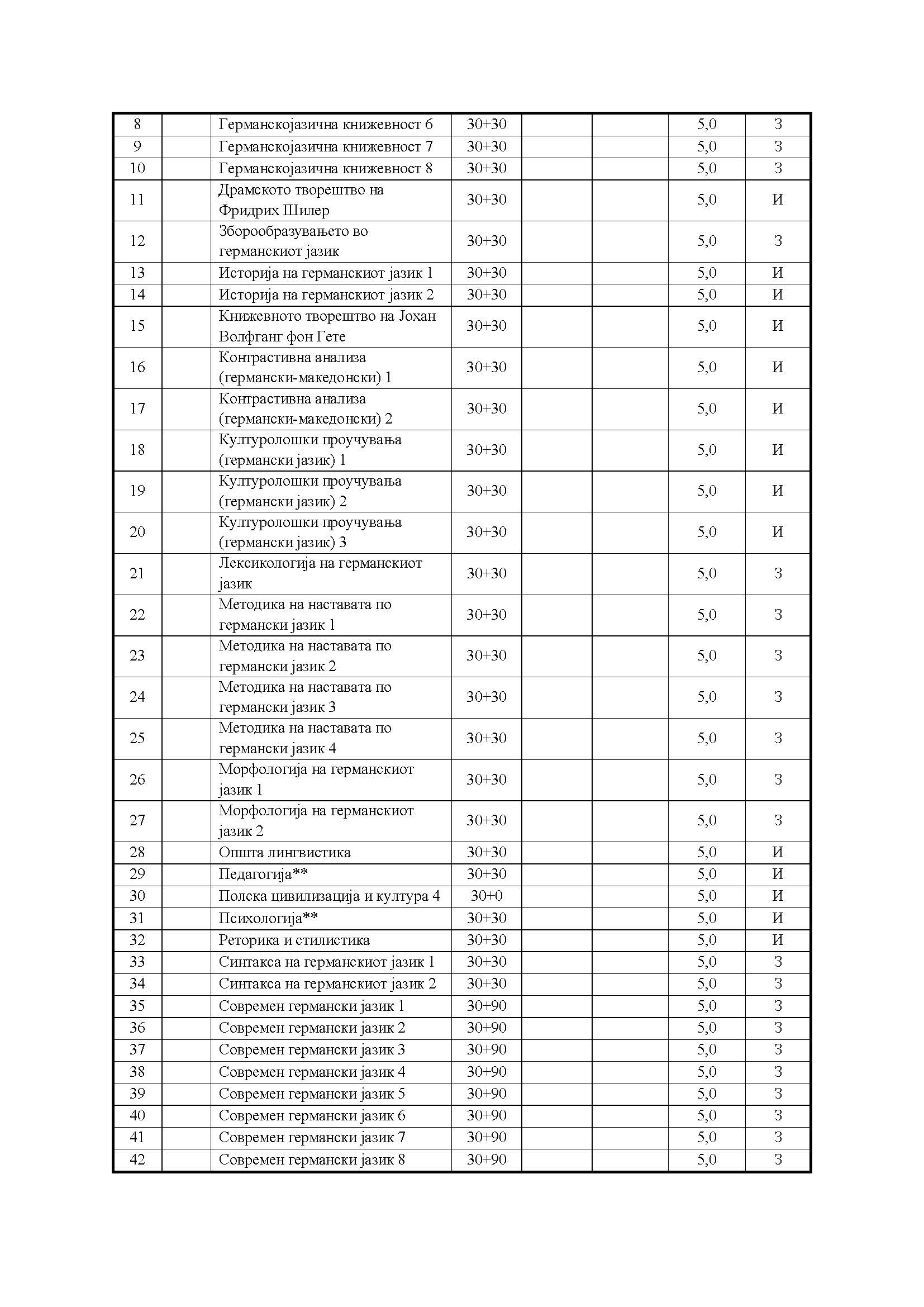 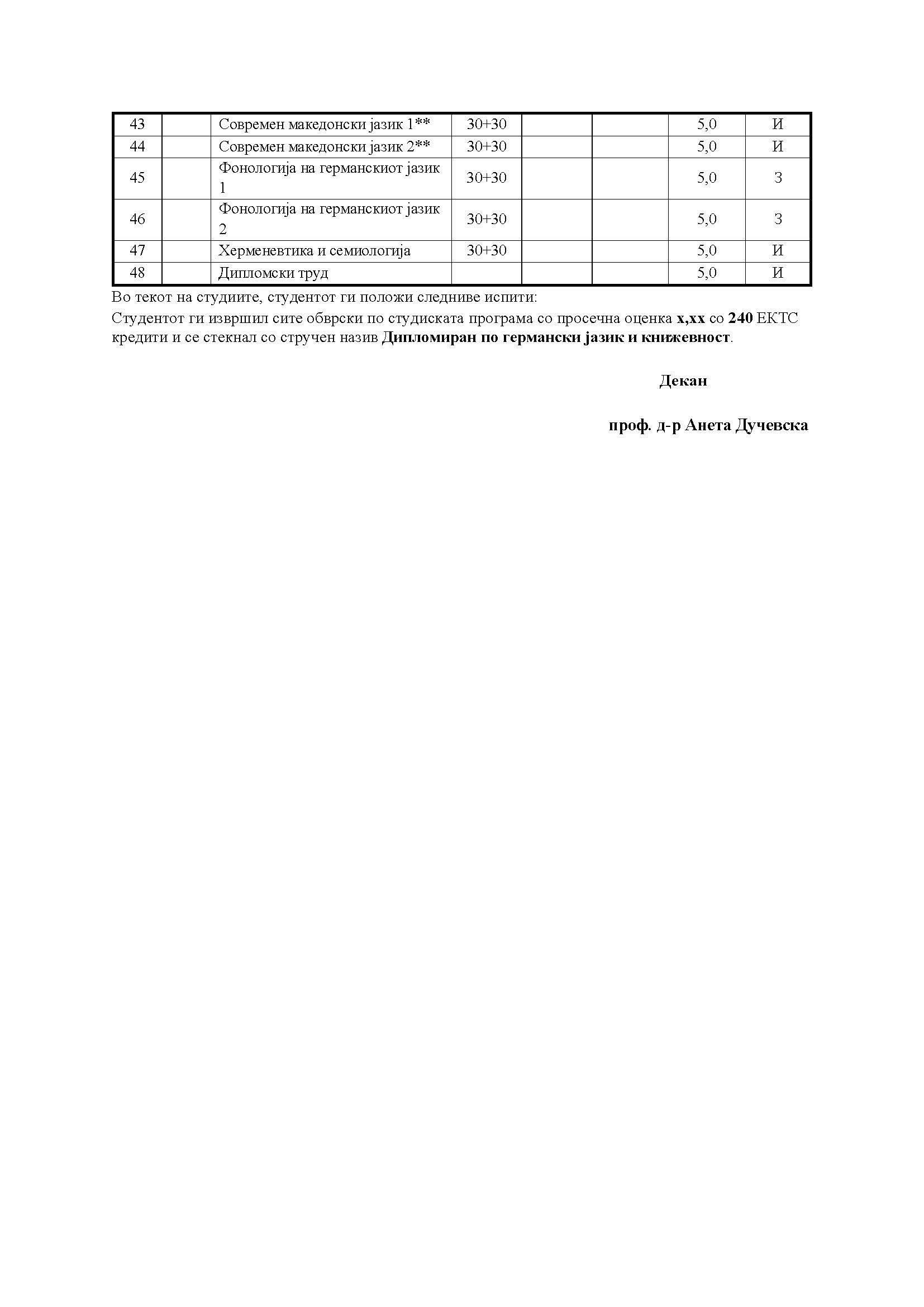 Прилог бр. 6Статут на вискообразовната установа (на УКИМ и на единицата) – линк до веб-страниците Статут на Универзитетот „Св. Кирил и Методиј“ во Скопје:http://www.ukim.edu.mk/dokumenti_m/264_STATUT_UKIM-6.6.2019.pdfСтатут на Филолошки факултет „Блаже Конески“ во Скопје:https://flf.ukim.mk/wp-content/uploads/2020/06/%D0%A1%D1%82%D0%B0%D1%82%D1%83%D1%82-%D0%BD%D0%B0-%D0%A4%D0%B8%D0%BB%D0%BE%D0%BB%D0%BE%D1%88%D0%BA%D0%B8%D0%BE%D1%82-%D1%84%D0%B0%D0%BA%D1%83%D0%BB%D1%82%D0%B5%D1%82-%D0%91%D0%BB%D0%B0%D0%B6%D0%B5-%D0%9A%D0%BE%D0%BD%D0%B5%D1%81%D0%BA%D0%B8-glasnik-456-1.pdfИзвештај од последната самоевалуација (на УКИМ и на единицата ) – линк до веб-страницитеУниверзитетот „Св. Кирил и Методиј“ во Скопје:http://www.ukim.edu.mk/mk_content.php?meni=155&glavno=1Филолошки факултет „Блаже Конески“ во Скопје: https://flf.ukim.mk/wp-content/uploads/2021/11/%D0%98%D0%B7%D0%B2%D0%B5%D1%88%D1%82%D0%B0%D1%98-%D0%B7%D0%B0-%D1%81%D0%B0%D0%BC%D0%BE%D0%B5%D0%B2%D0%B0%D0%BB%D1%83%D0%B0%D1%86%D0%B8%D1%98%D0%B0-%D0%BD%D0%B0-%D0%A4%D0%B8%D0%BB%D0%BE%D0%BB%D0%BE%D1%88%D0%BA%D0%B8%D0%BE%D1%82-%D1%84%D0%B0%D0%BA%D1%83%D0%BB%D1%82%D0%B5%D1%82-%D0%91%D0%BB%D0%B0%D0%B6%D0%B5-%D0%9A%D0%BE%D0%BD%D0%B5%D1%81%D0%BA%D0%B8-%D0%B7%D0%B0-%D0%BF%D0%B5%D1%80%D0%B8%D0%BE%D0%B4%D0%BE%D1%82-2018-2019-%E2%80%93-2020-2021.pdfПрилог бр. 7Копија од Решението за акредитација на високообразовната установа, издадено од Одборот за акредитација и евалуација на високото образование на Република Македонија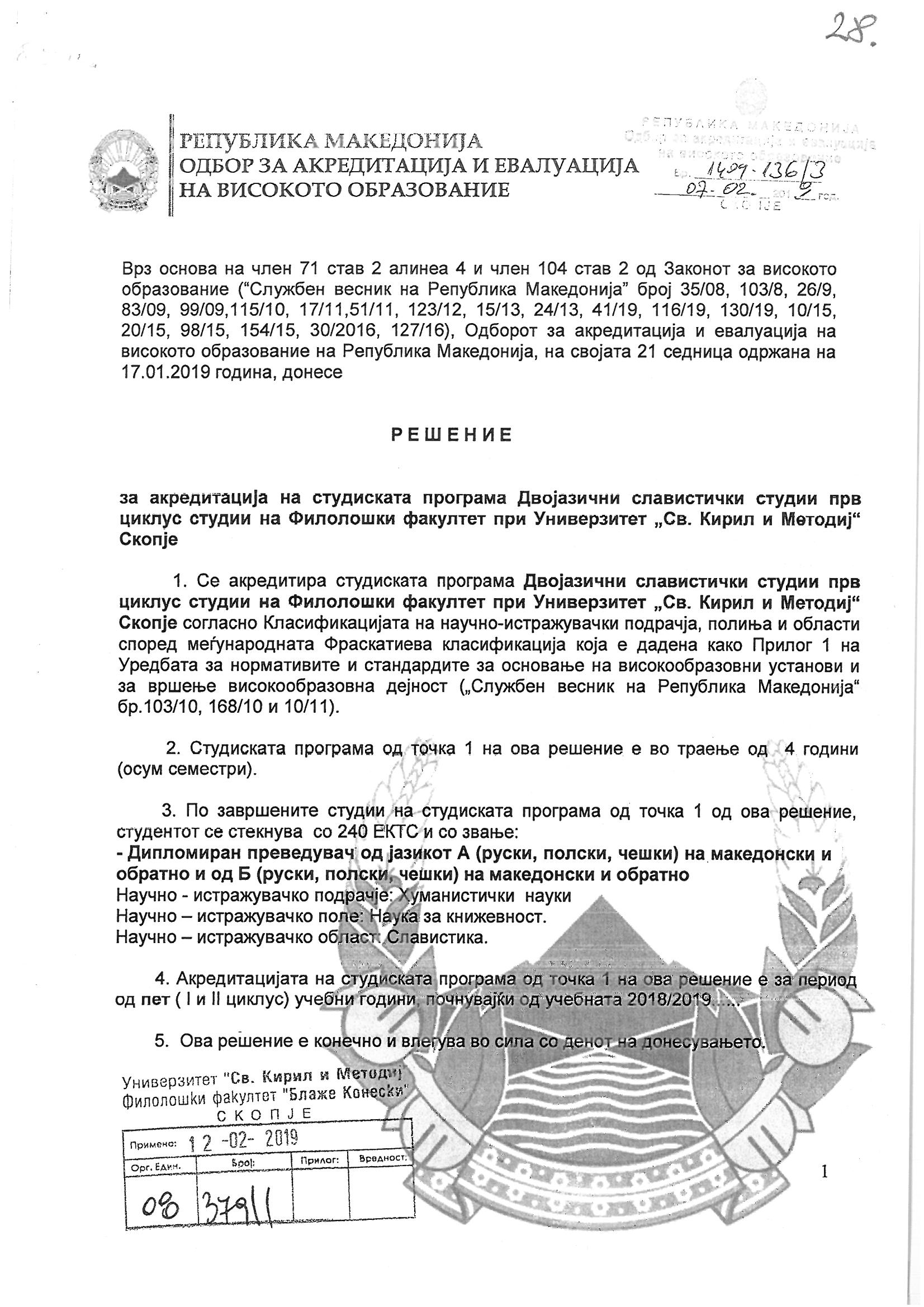 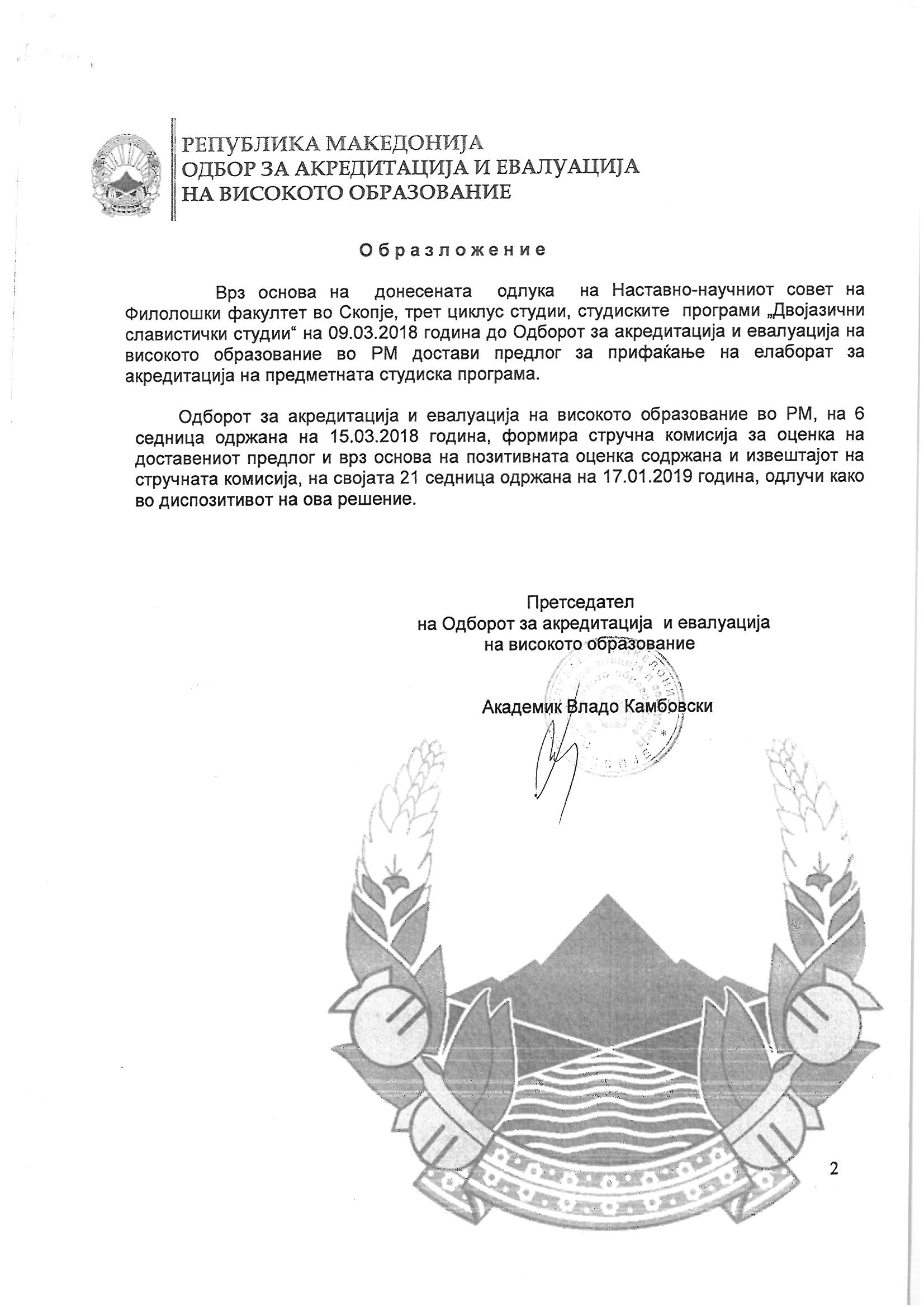 Прилог бр. 8Договори за закупПрилог бр. 9Копија од Решението за исполнување на услови за почеток со работа на студиската програма, издадено од Министерството за образобание и наука на Република Северна Македонија 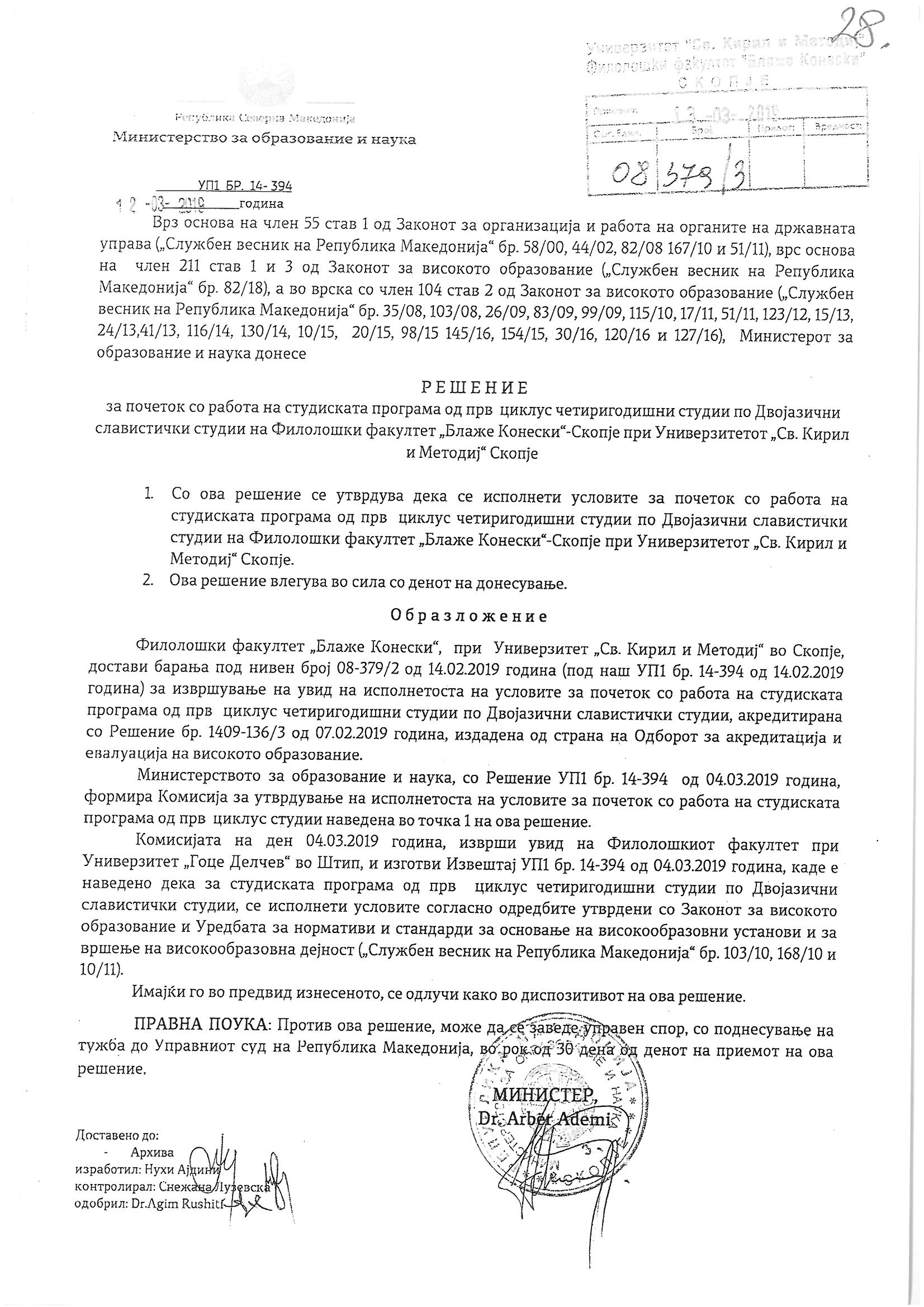 Реден број Наслов/поднасловПроверка1.ОПШТИ ПОДАТОЦИ ЗА ПОДНЕСУВАЧОТ НА БАРАЊЕТО2.1.ПОДАТОЦИ ЗА ОСНОВАЊЕТО НА ВИСОКООБРАЗОВНАТА УСТАНОВА УНИВЕРЗИТЕТ2.2.ПОДАТОЦИ ЗА ОСНОВАЊЕТО НА ВИСОКООБРАЗОВНАТА УСТАНОВА БАРАТЕЛ НА АКРЕДИТАЦИЈА3.СОПСТВЕНИЧКА СТРУКТУРА НА ВИСОКООБРАЗОВНАТА УСТАНОВА4.ДЕЈНОСТ НА ВИСОКООБРАЗОВНАТА УСТАНОВА СПОРЕД ФРАСКАТИЕВАТА КЛАСИФИКАЦИЈА5.ОРГАН НА ЗАСТАПУВАЊЕ НА ВИСОКООБРАЗОВНАТА УСТАНОВА6.ПРАВНА ОСНОВА ЗА ПОДГОТВУВАЊЕ НА ЕЛАБОРАТОТ1.Карта на високообразовната установа2.Основни податоци за студиската програма за која се бара акредитација/повторна акредитација3.Цел и оправданост за воведување на студиската програма4.Усогласеност на студиската програма со потребите на општеството за даденото кадровско профилирање5.Општи дескриптори на квалификации за прв циклус на четиригодишни студии со 240 ектс, студиска програма Славистички студии – руски, полски, чешки и словенечки јазик, Филолошки факултет „Блаже Конески“ при Универзитетот „Св. Кирил и Методиј“ во Скопје, согласно со уредбата за националната рамка на високообразовните квалификации5.1.Општи дескриптори на квалификации за прв циклус на четиригодишни студии со 240 ектс, студиска програма Славистички студии – руски, полски, чешки и словенечки јазик, Филолошки факултет „Блаже Конески“ при Универзитетот „Св. Кирил и Методиј“во Скопје, согласно со уредбата за националната рамка на високообразовните квалификации5.2.Специфични дескриптори на квалификации за прв циклус на четиригодишни студии со 240 ектс, студиска програма Славистички студии – руски, полски, чешки и словенечки јазик, Филолошки факултет „Блаже Конески“ при Универзитетот „Св. Кирил и Методиј” во Скопје, согласно со уредбата за националната рамка на високообразовните квалификации6.Утврден сооднос помеѓу задолжителните и изборните предмети, со листа на задолжителни предмети, листа на изборни факултетски и универзитетски предмети и дефиниран начин на избор на предметите7.Список на наставен кадар со податоци наведени во прилог бр.48.Податоци за просторот предвиден за реализација на студиската програма Славистички студии – руски, полски, чешки и словенечки јазик, организирана на Филолошки факултет „Блаже Конески“9.Листа на опрема предвидена за реализација на студиската програма Славистички студии – руски, полски, чешки и словенечки јазик, на Филолошки факултет „Блаже Конески“10.Информација за бројот на студентите (првпат запишани) на студиската програма во периодот од последнат акредитација11.Информација за обезбедена задолжителна и дополнителна литература12.Информација за веб-страница13.Активности и механизми преку кои се развива и се одржува квалитетот на наставата14.Резултати од изведената самоевалуација во согласност со упатството за единствените основи на евалуацијата и евалуациските постапки на универзитетите, донесено од Aгенцијата за евалуација на високото образование во Република Македонија и од Интеруниверзитетската конференција на Република Македонија (Скопје-Битола, септември 2002) 15.Усогласеност на формалното образование и истражувачкото искуство на наставниците со специфичноста на студиската програма, односно со профилот и квалификацијата на наставно-научниот кадар16.Соодветност на структурата и содржината на циклусот на студиите со општите и специфичните дескриптори17.Усогласеност на теоретската и практичната настава со целите на студиската програма18.Усогласеност на студиската програма со единствениот европски простор за високо образование и споредливост со програмите на европски високообразовни институцииДОКУМЕНТИ1.Одлука за усвојување на студиската програма од наставно-научниот совет/научниот совет2.Одлука за усвојување на студиската програма од универзитетскиот сенат3.Мислење од одборот за соработка и доверба со јавноста4.Изјава од наставникот за давање согласност за учество во изведување настава по одредени предмети од студиската програма5.Согласност на универзитетскиот сенат за учество на наставникот во реализација на студиска програма во друга високообразовна установа6.Согласност на наставно-научниот/научниот совет за учество на наставникот во реализација на студиска програма на друга единица на универзитетотПРИЛОГ БР. 3 Содржина на предметните програмиПРИЛОГ БР. 4 Податоци за наставниците што изведуваат настава на студиска програма од прв, втор и трет циклус на студии и за ментори на докторски трудовиПРИЛОГ БР.  5Додаток на дипломаПРИЛОГ БР. 6Статут на вискообразовната установа (на уким и на единицата) – линк до веб-страницитеИзвештај од последна самоевалуација (на уким и на единицата ) – линк до веб-страницитеПРИЛОГ БР. 7Копија од решението за акредитација на високообразовната установа издадено од одборот за акредитација и евалуација на високото образование на Република МакедонијаПРИЛОГ БР. 8Договори за закупПРИЛОГ БР. 9Копија од решението за исполнување  на условите за почеток со работа на студиската програма, издадено од Министерството за образобание и наука на Република Северна МакедонијаПрва акредитацијаХПовторна акредитацијаУНИВЕРЗИТЕТ „СВ. КИРИЛ И МЕТОДИЈ“ ВО СКОПЈЕФИЛОЛОШКИ ФАКУЛТЕТ „БЛАЖЕ КОНЕСКИ“ - СКОПЈЕбул. Гоце Делчев 9а, 1000 СкопјеЕМСМатичен број6462731ТелефонФакс3240-401/dekanat@flf.ukim.edu.mkflf.ukim.mkНазив на основачотСобрание на Република Северна МакедонијаНазив на актот за основањеЗакон на Универзитетот во СкопјеБрој и датум на актот за основањеБр. 4/1949 Службен весник на Народна Република МакедонијаПромени  во основачките права(називи на првиот основач и на правните следбеници на основачот)Број и датум на Решението за исполнување на условите за почеток со работа и дејност издадено од Министерството за образование и наука на Република Северна МакедонијаБрој и датум на Решението за акредитација на високообразовната установа издадено од Одборот за акредитација и евалуација на високото образование на Република Северна МакедонијаБрој и датум на Решението за упис на високобразовната установа во Централниот регистар Назив на основачотВлада на Народна Република МакедонијаНазив на актот за основањеЗаповед бр. 338Број и датум на актот за основањеБр. 338 од 18.6.1946 годинаПромени во основачките права(називи на првиот основач и на правните следбеници на основачот)Број и датум на Решението за исполнување на условите за почеток со работа и дејност издадено од Министерството за образование и наука на Република Северна МакедонијаБрој и датум на Решението за акредитација на високообразовната установа издадено од Одборот за акредитација и евалуација на високото образование на Република Северна МакедонијаБрој и датум на Решението за упис на високобразовната установа во Централниот регистар ХДржавнаПриватнаМешовитаа) Научно подрачје (научноистражувачко поле од прво ниво)Хуманистички наукиб) Научно поле (научноистражувачко поле од второ ниво) Наука за јазик, Наука за книжевноств) Научна област61200 Македонска книжевност и јужнословенски книжевности во средниот век61201 Македонска книжевност и јужнословенски книжевности  15-18 век61202 Македонска книжевност 14 и Македонска книжевност 20 век61203 Историја на јужнословенските книжевности61204 Нова хрватска, словенечка и српска книжевност61205 Современи јужнословенски книжевности61206 Народна книжевност61207 Теорија на книжевноста61208 Историја на албанската книжевност61209 Историја на турската книжевност61210 Историја на книжевностите на словенските народи61211 Историја на книжевностите на романските народи61212 Историја на книжевностите на германските народи61221 Историја на општата книжевност61224 Историја на книжевност на стариот исток61225 Методика на литературата61226 Друго 64000 Македонистика64001 Албанологија64002 Туркологија64003 Славистика64004 Англистика64005 Германистика64006 Романистика64008 Ориентални и други филологии64009 Фонетика64010 Општа лингвистика64011 Применета лингвистика64012 Компаративна лингвистика64013 Фонетика 64014 Фонологија64015 Социолингвистика64016 Психолингвистика64017 Невролингвистика64018 Граматика, семантика, семиотика, синтакса64019 Лексикологија64020 Историја на јазикот64021 Учење на странски јазици64022 Преведување64023 Ономастика64024 Теорија на литературата64025 Општа и компаративна литература64026 Литературна критика64027 Дијалектологија64028 Методика на јазик64029 Другод-р Анета Дучевска, деканОдлука од Наставно-научниот совет на Филолошкиот факултет „Блаже Конески“ бр. 02-555/5 од 26.8.2020 г., Одлука за потврдување од Универзитетскиот Сенат на Универзитетот „Св. Кирил и Методиј“ во Скопје бр. 02-726/8 од 4.9.2020 г.Одлука од Наставно-научниот совет на Филолошкиот факултет „Блаже Конески“ бр. 02-555/5 од 26.8.2020 г., Одлука за потврдување од Универзитетскиот Сенат на Универзитетот „Св. Кирил и Методиј“ во Скопје бр. 02-726/8 од 4.9.2020 г.Одлука од Наставно-научниот совет на Филолошкиот факултет „Блаже Конески“ бр. 02-555/5 од 26.8.2020 г., Одлука за потврдување од Универзитетскиот Сенат на Универзитетот „Св. Кирил и Методиј“ во Скопје бр. 02-726/8 од 4.9.2020 г.Одлука од Наставно-научниот совет на Филолошкиот факултет „Блаже Конески“ бр. 02-555/5 од 26.8.2020 г., Одлука за потврдување од Универзитетскиот Сенат на Универзитетот „Св. Кирил и Методиј“ во Скопје бр. 02-726/8 од 4.9.2020 г.Одлука од Наставно-научниот совет на Филолошкиот факултет „Блаже Конески“ бр. 02-555/5 од 26.8.2020 г., Одлука за потврдување од Универзитетскиот Сенат на Универзитетот „Св. Кирил и Методиј“ во Скопје бр. 02-726/8 од 4.9.2020 г.Контакт-телефонЕ-пошта071297452071297452aducevska@gmail.comИме и презимеТелефонЕ-поштад-р Осман Емин, продекан за наставад-р Осман Емин, продекан за настава078267121osmanemin@flf.ukim.edu.mkДатум:М.ПОвластено лицеНазив на високообразовната установаУНИВЕРЗИТЕТ „СВ. КИРИЛ И МЕТОДИЈ“ ВО СКОПЈЕФИЛОЛОШКИ ФАКУЛТЕТ „БЛАЖЕ КОНЕСКИ“ - СКОПЈЕСедиштебул. Гоце Делчев бр. 9а1000 СкопјеРепублика Северна Македонија  Веб-страницаflf.ukim.mkВид на високообразовната установа (јавна, приватна, приватно-јавна)ЈАВНА ВИСОКООБРАЗОВНА УСТАНОВА646273185.42 – високо образованиеПодатоци за последната акредитацијаПоследната акредитација и решението за работа со студиските програми се добиени во периодот мај-агуст 2018 година, со што во уч. 2018/2019 започнаа со работа 39 студиски програми од прв циклус студии, 10 од втор циклус студии, како и 5 од трет циклус студии.Подетални информации може да се добијат на наведениот линк.https://flf.ukim.mk/akreditacija/Студиски и научно-истражувачки подрачја за кои е добиена акредитацијаПоследната акредитација е добиена за следните научни подрачја, полиња и области, наведени во Фраскатиевата класификација:- Подрачје6.00 Хуманистички науки- Полиња604 Наука за јазикот (лингвистика)612 Наука за книжевноста- Области61200 Македонска книжевност и јужнословенски книжевности во средниот век61201 Македонска книжевност и јужнословенски книжевности  15-18 век61202 Македонска книжевност 14 и Македонска книжевност 20 век61203 Историја на јужнословенските книжевности61204 Нова хрватска, словенечка и српска книжевност61205 Современи јужнословенски книжевности61206 Народна книжевност61207 Теорија на книжевноста61208 Историја на албанската книжевност61209 Историја на турската книжевност61210 Историја на книжевностите на словенските народи61211 Историја на книжевностите на романските народи61212 Историја на книжевностите на германските народи61221 Историја на општата книжевност61224 Историја на книжевност на стариот исток61225 Методика на литературата61226 Друго 64000 Македонистика64001 Албанологија64002 Туркологија64003 Славистика64004 Англистика64005 Германистика64006 Романистика64008 Ориентални и други филологии64009 Фонетика64010 Општа лингвистика64011 Применета лингвистика64012 Компаративна лингвистика64013 Фонетика 64014 Фонологија64015 Социолингвистика64016 Психолингвистика64017 Невролингвистика64018 Граматика, семантика, семиотика, синтакса64019 лексикологија64020 Историја на јазикот64021 Учење на странски јазици64022 Преведување64023 Ономастика64024 Теорија на литературата64025 Општа и компаративна литература64026 Литературна критика64027 Дијалектологија64028 Методика на јазик64029 ДругоПодатоци за меѓународната соработка на планот на наставата, истражувањето и мобилноста на студентитеФилолошкиот факултет „Блаже Конески“ има склучено договори за соработка со повеќе универзитети од странство преку кои се остварува соработка на планот на наставата, истражувањето и мобилноста на студентитеМобилноста на студентите најмногу се одвива преку програмите ERASMUS+ и CEEPUS. Повеќе информации на Erasmus+ | Еразмус+ – Филолошки факултет „Блаже Конески“ – Скопје (ukim.mk)Покрај овие две програми, студентите и наставниот кадар остваруваат мобилност и преку билатерални договори со странски универзитети, со други меѓународни институции, како и со специјализирани фондации и здруженија од странство, со кои се покриени практично сите странски јазици што се изучуваат на Факултетот.За одбележување е и активноста со постојаните странски претставништва во земјата, ако амбасади, јазични и културни институти и слично. Резултатите од овие активности се видливи во индивидуалните извештаи на наставниот кадар, како и во студентските досиеја, но и во физичкиот простор на факултетот, каде што се инсталирала опрема, мебел и наставни помагала преку донации, проекти и слично. Податоци за просторот наменет за изведување на наставната и истражувачката дејност1.  Вкупна површина (бруто простор) (простор за изведување настава и дворна површина 18.557,32m2.2.  Вкупна површина на просторот за изведување настава (нето простор)  3.237,00m2.3.  Број на амфитеатри 3 со вкупен број на седишта 519.4.  Број на предавални 25 со вкупен број на седишта 1015 (наставата се изведува во 2 смени).Податоци за опремата за изведување на наставната и истражувачката дејностФилолошкиот факултет „Блаже Конески“ има солидни техничко-информатички услови за работа, односно сите кабинети, библиотеки и други служби се поврзани со директна телефонска линија и со телефонска централа, како и со интернет-приклучок, поврзани се во интерна и универзитетска мрежа, опремени се со персонални сметачи, печатачи и друг вид опрема потребна за изведување онлајн-настава. Предавалните се опремени со проектори и бежичен интернет. Инсталирана е и соодветна опрема во шест преведувачки лаборатории  за изведување на вежби. Единаесетте библиотеки со кои располагаат катедрите на Факултетот се опремени со богат фонд на домашна и странска литература (над 500.000 наслови).Број на библиотеки: 11; со вкупен број на седишта 337.Број на лаборатории за изведување практична настава: 9 со вкупен број на седишта 300.Вкупен број на студенти за кои е добиена акредитација2024Број на студенти (првпат запишани)Вкупно запишани студенти на Филолошкиот факултет „Блаже Конески“ - Скопје во учебната 2022/2023 год.:- на прв циклус на студии: 1254- на втор циклус на судии: 27Планиран број на студенти што ќе се запишат на студиската програмаБрој на лица со наставно-научни, со научни и со наставни звањаНа факултетот: 106 Број на лица со соработнички звањаНа факултетот: 2Сооднос наставник/студенти12Внатрешни механизми за обезбедување и контрола на квалитетот на студиитеЗа проценка на квалитетот на вршењето на високообразовната дејност, на управувањето, финансирањето, академските и другите активности Факултетот врши самоевалуација. Самоевалуацијата ја спроведува факултетска комисија составена од 7 члена, од кои 5 се од редот на наставниците и 2 од редот на студентите, како и поткомисии на студиските програми составени од 3 члена, 2 од редот на наставниците и 1 студент.Сегментите кои се опфаќаат со самоевалуацијата се наведени во членовите 356 и 357 од Статутот на Универзитетот „Св. Кирил и Методиј“ во Скопје.Последната самоевалуација е извршена во 2021 година за периодот 2018/2019 -2020/2021Претходни самоевалуации се извршени во 2010 година, 2014 година и 2018 година.Линк до Извештајот за самоевалуација: Информации од јавен карактер – Филолошки факултет „Блаже Конески“ – Скопје (ukim.mk) Период за спроведување на внатрешната евалуацијаПериодот е утврден на три години. Причината за овој период е потребното време да се утврдат, да се анализираат и да се имплементираат наодите од претходните извештаи.Податоци за последната спроведена надворешна евалуација Последната надворешна евалуација се спроведе во октомври 2017 година од страна на експертски тим номиниран од Европската асоцијација на универзитети, во Брисел, во состав: Johanna Maria Liljeroos, Tampere, Finland, Borje Lennart Olausson, Asa, Sweden, Georg Schulz, Salzburg, Austria, Andree Sursock, N/A и Janis Vetra, Latvia. Повеќе за извештајот на комисијата на:http://ukim.edu.mk/mk_content.php?meni=155&glavno=1https://flf.ukim.mk/dokumenti/info-javen/Други податоци што високообразовната установа сака да ги наведе како аргумент за својата успешностФилолошкиот факултет „Блаже Конески“ остварува богата научно-истражувачка активност во текот на своето постоење. Има организирано огромен број научни конфренции (домашни и меѓународни), средби, панели, тркалезни маси и други форми на размена на идеи и научни достигнувања. Исто така има завидна бројка на разни видови изданија: зборници, периодика, учебници, монографии. Линк: Издавачка дејност – Филолошки факултет „Блаже Конески“ – Скопје (ukim.mk)За потребите на овој елаборат ќе ги наведеме со полн назив тековните проекти, а на наведениот линк може да се прочитаат повеќе информации за оваа дејност. Проекти преку Еразмус+ програмата:-2020-1-FR01-KA203-080673, Развивање на програма за додипломски и последипломски студии по применети јазици;Линк: nov_erasmus – Филолошки факултет „Блаже Конески“ – Скопје (ukim.mk)202-1-PL01—KA203-081976, Модерни славистички студии;-2021-1-IT02-KA220-HED-000027501 Романски јазици за студенти – словенски говорители;Линк: Romance languages for Slavic-speaking university students – Филолошки факултет „Блаже Конески“ – Скопје (ukim.mk)-2021-2AT01-KA220-HED-00048753, Интеракција со толкувачи во транзитни зони за бегалци: градење на капацитети и подигнување на свеста во контекст на високото образование.Линк: Working with Interpreters in Refugee Transit Zones – Филолошки факултет „Блаже Конески“ – Скопје (ukim.mk)Од 2022 Филолошкиот факултет „Блаже Конески“ е членка на Мрежата за медиумска писменост; поради природата на студиските програми, Филолошкиот факултет „Блаже Конески“ со децении наназад учествува и постојано учествува во создавање нови и развивање на постојните културни и образовни врски со многу земји во светот; на Филолошкиот факултет „Блаже Конески“ се изучуваат странски јазици, книжевности и култури, за што се заслужни и активностите на бројни странски лекторати и нивните изворни лектори; студиските програми со наставен модул се во постојана интерактивност со пониските степени на образованието, преку соработката со училиштата во рамките на активностите на предметот Методика на наставата, како и со друштвата или сојузите на наставниците при државните натпревари по македонски јазик или странски јазици1Назив на студиската програма Славистички студии – руски, полски, чешки и словенечки јазик2Назив на единица на УниверзитетотУниверзитет „Св. Кирил и Методиј“ во СкопјеФилолошки факултет „Блаже Конески“ – Скопје3Научно подрачје (Фраскатиева класификација)6. Хуманистички науки4Научно поле и научна, стручна или уметничка област (Фраскатиева класификација)Научни полиња:604 Наука за јазикот (лингвистика)612 Наука за книжевноста- Области61200 Македонска книжевност и јужнословенски книжевности во средниот век61201 Македонска книжевност и јужнословенски книжевности  15-18 век61202 Македонска книжевност 14 и Македонска книжевност 20 век61203 Историја на јужнословенските книжевности61204 Нова хрватска, словенечка и српска книжевност61205 Современи јужнословенски книжевности61206 Народна книжевност61207 Теорија на книжевноста61208 Историја на албанската книжевност61209 Историја на турската книжевност61210 Историја на книжевностите на словенските народи61211 Историја на книжевностите на романските народи61212 Историја на книжевностите на германските народи61221 Историја на општата книжевност61224 Историја на книжевност на стариот исток61225 Методика на литературата61226 Друго 64000 Македонистика64001 Албанологија64002 Туркологија64003 Славистика64004 Англистика64005 Германистика64006 Романистика64008 Ориентални и други филологии64009 Фонетика64010 Општа лингвистика64011 Применета лингвистика64012 Компаративна лингвистика64013 Фонетика 64014 Фонологија64015 Социолингвистика64016 Психолингвистика64017 Невролингвистика64018 Граматика, семантика, семиотика, синтакса64019 лексикологија64020 Историја на јазикот64021 Учење на странски јазици64022 Преведување64023 Ономастика64024 Теорија на литературата64025 Општа и компаративна литература64026 Литературна критика64027 Дијалектологија64028 Методика на јазик64029 Друго5Вид на студииАкадемски студии – четиригодишни студии6Оптовареност на студиската програма изразена во ЕКТС-кредити Академски студии со 240 ЕКТС7Степен или ниво на квалификација што се стекнува со завршување на студиите според Националната рамка на квалификацииVI/VIА8Академски или стручен назив (профил) со кој се стекнува студентот по завршувањето на студиската програмаДипломиран по Славистички студии – руски, полски, чешки и словенечки јазик9Академски или стручен назив на англиски јазик што студентот го добива по завршувањето на студиската програмаBachelor in Slavic Studies – Rusian, Polish, Czech and Slovenian Language10Времетраење на студиите (во студиски години) Академски четиригодишни студии со 240 ЕКТС11Учебна година во којашто ќе започне реализацијата на студиската програма 2023/202412Број на студенти што се планира да се запишат на студиската програма13Јазик на кој ќе се изведува наставатамакедонски, руски, полски, чешки, словенечки јазик14Дали студиската програма се поднесува за акредитација или за повторна акредитацијаПовторна акредитација на постојна студиска програмаАкредитација – Филолошки факултет „Блаже Конески“ – Скопје (ukim.mk)15Начин на финансирање на предложената студиска програмаСтудиските програми на Филолошкиот факултет „Блаже Конески“се финансираат од уплатите на студентите во согласност со предвидените квоти за упис на УКИМ.Износот на партиципацијата/школарината на студиите во зависност од статусот изнесува:- 200 евра во денарска противвредност за студенти во државна квота и - 400 евра во денарска противвредност за студенти во квота со кофинансирање- 2000 евра во денарска противредност за странски студенти16Услови за запишување на студиската програма (посебно за редовните, за вонредните и за странските студенти)- право на запишување  имаат кандидати кои положиле државна или меѓународна матура.- право на запишување имаат и кандидати кои се стекнале со диплома за завршено средно образование во траење од четири години во учебната 2019/2020 година, согласно Уредбата со законска сила за примена на Законот за средното образование за време на вонредна состојба.- право на запишување имаат и кандидати со завршено четиригодишно средно образованиеспоред прописите кои важеле пред воведувањето на државната матура (пред учебната 2007/2008 година).- право на запишување имаат и кандидати што имаат завршено високо или вишо образование на сродни факултети и виши школи.17Информација за продолжување на образованиетоСо завршувањето на студиите од прв циклус и со стекнување на 240 кредити, студентот може да ги продолжи студиите на втор циклус студии на универзитетите во државата и во странство. Структурата на студиите и EКTС-бодовите создаваат услови за мобилност на студентите во текот на студиите како во рамките на Универзитетот „Св. Кирил и Методиј“, така и во рамките на универзитетите во Републиката, а и на универзитетите во светот.Ниво во Националната рамка на високообразовните квалификацииНиво во Националната рамка на високообразовните квалификацииВисоко образованиеНиво во Европската рамка на високообразовни квалификацииVI6VIVIAI циклус на студии 240 кредити6Тип на дескрипторОписЗнаење и  разбирањеПокажува знаење и разбирање во научните полиња и области Лингвистика, Книжевност, Методика, Преведување и толкување, Усвојување втор/странски јазик, Културологија, Теорија на литература, кое се надградува врз претходното образование и обука, вклучувајќи и познавање во доменот на теоретски, практични, концептуални, компаративни и критички перспективи во соодветното научно поле.Разбира и познава тековни прашања од понови научни истражувања.Примена на знаењето и разбирањетоМоже да го примени знаењето и разбирањето преку професионален пристап во работата или професијата.Покажува компетенции за идентификација, анализа и решавање проблеми во предметните научни области.Покажува способност за аргументирана поткрепа на понудените решенија.Способност за проценкаСпособност за прибирање, анализирање, оценување и презентирање информации, идеи, концепти од релевантни податоци.Донесување соодветна проценка земајќи ги предвид личните, општествените, научните и етичките аспекти.Способност да оценува теоретски и практични прашања, да дава објаснување за причините и да избере соодветно решение.Комуникациски вештиниСпособност да комуницира и да дискутира на стручни, како и на општи теми, да пренесува информации, идеи, проблеми и решенија во препознатлив и јасно дефиниран контекст.Способност за независно учество со професионален пристап во специфични, научни и интердисциплинарни дискусии.Вештини за учењеПрезема иницијатива да ги идентификува потребите за стекнување натамошно знаење и учење со висок степен на независност.Специфични дескриптори на квалификации за прв циклус на четиригодишни студии со 240 ЕКТС, студиска програма Славистички студии – руски, полски, чешки и словенечки јазик, Филолошки факултет „Блаже Конески“ при Универзитетот „Св. Кирил и Методиј” во Скопје, согласно со Уредбата за националната рамка на високообразовните квалификацииСпецифични дескриптори на квалификации за прв циклус на четиригодишни студии со 240 ЕКТС, студиска програма Славистички студии – руски, полски, чешки и словенечки јазик, Филолошки факултет „Блаже Конески“ при Универзитетот „Св. Кирил и Методиј” во Скопје, согласно со Уредбата за националната рамка на високообразовните квалификацииСпецифични дескриптори на квалификации за прв циклус на четиригодишни студии со 240 ЕКТС, студиска програма Славистички студии – руски, полски, чешки и словенечки јазик, Филолошки факултет „Блаже Конески“ при Универзитетот „Св. Кирил и Методиј” во Скопје, согласно со Уредбата за националната рамка на високообразовните квалификацииТип на дескрипторОписОписЗнаење и разбирање- ја познава структурата на јазикот и ги разбира сите јазични рамништа;- ја познава и ја разбира фонетско-фонолошката и граматичката структура на рускиот, полскиот, чешкиот и словенечкиот јазик, како и неговите лексички и стилски особености;- ги познава особеностите на рускиот, полскиот, чешкиот и словенечкиот јазик во историски и во културолошки контекст;- ја познава руската, полската, чешката и словенечката литература на дијахрониски и на синхрониски план;- ги знае основните и специфичните методологии за литературен и деловно-технички превод, како и основните вештини за симултан и консекутивен превод.- ја познава структурата на јазикот и ги разбира сите јазични рамништа;- ја познава и ја разбира фонетско-фонолошката и граматичката структура на рускиот, полскиот, чешкиот и словенечкиот јазик, како и неговите лексички и стилски особености;- ги познава особеностите на рускиот, полскиот, чешкиот и словенечкиот јазик во историски и во културолошки контекст;- ја познава руската, полската, чешката и словенечката литература на дијахрониски и на синхрониски план;- ги знае основните и специфичните методологии за литературен и деловно-технички превод, како и основните вештини за симултан и консекутивен превод.Примена на знаењето и разбирањетоМоже да го примени знаењето и разбирањето преку професионален пристап во работата или професијата.Покажува компетенции за вршење преведувачка дејност за потребите на институциите и организациите во различни сфери и полиња.Покажува способност за аргументирана поткрепа на понудените решенија во процесот на делување.Може да го примени знаењето и разбирањето преку професионален пристап во работата или професијата.Покажува компетенции за вршење преведувачка дејност за потребите на институциите и организациите во различни сфери и полиња.Покажува способност за аргументирана поткрепа на понудените решенија во процесот на делување.Способност за проценкаСпособност за прибирање, анализирање, оценување и презентирање информации, идеи, концепти од релевантни податоци.Донесување соодветна проценка земајќи ги предвид личните, општествените, научните и етичките аспекти.Способност да оценува теоретски и практични прашања, да дава објаснување за причините и да избере соодветно решение.Способност за прибирање, анализирање, оценување и презентирање информации, идеи, концепти од релевантни податоци.Донесување соодветна проценка земајќи ги предвид личните, општествените, научните и етичките аспекти.Способност да оценува теоретски и практични прашања, да дава објаснување за причините и да избере соодветно решение.Комуникациски вештиниСпособност да комуницира и да дискутира на стручни, како и на општи теми, да пренесува информации, идеи, проблеми и решенија во препознатлив и јасно дефиниран контекст.Способност за јасна, прецизна, недвосмислена комуникација со договорните страни во процесот на делување.Способност да комуницира и да дискутира на стручни, како и на општи теми, да пренесува информации, идеи, проблеми и решенија во препознатлив и јасно дефиниран контекст.Способност за јасна, прецизна, недвосмислена комуникација со договорните страни во процесот на делување.Вештини за  учењеПрезема иницијатива да ги идентификува потребите за стекнување натамошно знаење и учење со висок степен на независност.Презема иницијатива да ги идентификува потребите за стекнување натамошно знаење и учење со висок степен на независност.Реден бројКод на предметотНазив на наставниот предметСеместарНеделен фонд на часовиНеделен фонд на часовиНеделен фонд на часовиНеделен фонд на часовиЕКТСЕКТСРеден бројКод на предметотНазив на наставниот предметСеместарППВВЕКТСЕКТСПРВА ГОДИНАПРВА ГОДИНАПРВА ГОДИНАПРВА ГОДИНАПРВА ГОДИНАПРВА ГОДИНАПРВА ГОДИНАПРВА ГОДИНАПРВА ГОДИНАПРВА ГОДИНАПРВА ГОДИНА1.СС-2023-з-1-1Јазик и граматика А1*прв2266662.СС-2023-з-1-2Јазик и граматика Б1**прв2266663.СС-2023-з-1-3Книжевност во словенски контекст 1прв2266664.СС-2023-з-1-4Општа лингвистикапрв2200445. СС-2023-з-1-5Славистика 1прв2200446. СС-2023-з-1-6Современ македонски јазик 1прв2222447.СС-2023-з-2-1Јазик и граматика А2втор2266668.СС-2023-з-2-2Јазик и граматика Б2втор2266669.СС-2023-з-2-3Книжевност во словенски контекст 2втор22666610.СС-2023-з-2-4Теорија на книжевноставтор22224411.СС-2023-з-2-5Славистика 2втор22004412.СС-2023-з-2-6Современ македонски јазик 2втор222244Вкупно часови (предавања/вежби) и ЕКТС за годинаВкупно часови (предавања/вежби) и ЕКТС за годинаВкупно часови (предавања/вежби) и ЕКТС за годинаВкупно часови (предавања/вежби) и ЕКТС за годинаВкупно часови (предавања/вежби) и ЕКТС за година6060Реден бројКод на предметотНазив на наставниот предметСеместарНеделен фонд на часовиНеделен фонд на часовиЕКТСРеден бројКод на предметотНазив на наставниот предметСеместарПВЕКТСВТОРА ГОДИНАВТОРА ГОДИНАВТОРА ГОДИНАВТОРА ГОДИНАВТОРА ГОДИНАВТОРА ГОДИНАВТОРА ГОДИНА1.СС-2023-з-3-1Јазик и граматика А3трет2662.СС-2023-з-3-2Јазик и граматика Б3трет2663.СС-2023-з-3-3Книжевност во словенски контекст 3трет2664.СС-2023-з-3-4Теорија на преведувањето 1трет2145.СС-2023-л1-3-Изборен наставен предмет од Листа 1трет2246.СС-2023-л2-3-Изборен наставен предмет од Листа 2трет2247.СС-2023-з-4-1Јазик и граматика А4четврти2668.СС-2023-з-4-2Јазик и граматика Б4четврти2669.СС-2023-з-4-3Книжевност во словенски контекст 4четврти26610.СС-2023-з-4-4Теорија на преведувањето 2четврти21411.СС-2023-л1-4-Изборен наставен предмет од Листа 1четврти22412.СС-2023-л2-4-Изборен наставен предмет од Листа 2четврти224Вкупно часови (предавања/вежби) и ЕКТС за годинаВкупно часови (предавања/вежби) и ЕКТС за годинаВкупно часови (предавања/вежби) и ЕКТС за годинаВкупно часови (предавања/вежби) и ЕКТС за година60Реден бројКод на предметотНазив на наставниот предметСеместарНеделен фонд на часовиНеделен фонд на часовиЕКТСРеден бројКод на предметотНазив на наставниот предметСеместарПВЕКТСТРЕТА ГОДИНАТРЕТА ГОДИНАТРЕТА ГОДИНАТРЕТА ГОДИНАТРЕТА ГОДИНАТРЕТА ГОДИНАТРЕТА ГОДИНА1.СС-2023-з-5-1Јазик и граматика А5петти2662.СС-2023-з-5-2Јазик и граматика Б5петти2663.СС-2023-з-5-3Книжевност во словенски контекст 5петти2664.СС-2023-з-5-4Јазик и граматика В1***петти2245.СС-2023-л1-5-Изборен наставен предмет од Листа 1петти2246.СС-2023-л2-5-Изборен наставен предмет од Листа 2петти2247. СС-2023-з-6-1Јазик и граматика А6шести2668.СС-2023-з-6-2Јазик и граматика Б6шести2669.СС-2023-з-6-3Книжевност во словенски контекст 6шести26610.СС-2023-з-6-4Јазик и граматика В2шести22411.СС-2023-л1-6-Изборен наставен предмет од Листа 1шести22412СС-2023-л2-6-Изборен наставен предмет од Листа 2шести224Вкупно часови (предавања/вежби) и ЕКТС за годинаВкупно часови (предавања/вежби) и ЕКТС за годинаВкупно часови (предавања/вежби) и ЕКТС за годинаВкупно часови (предавања/вежби) и ЕКТС за година60Реден бројКод на предметотНазив на наставниот предметСеместарНеделен фонд на часовиНеделен фонд на часовиЕКТСРеден бројКод на предметотНазив на наставниот предметСеместарПВЕКТСЧЕТВРТА ГОДИНАЧЕТВРТА ГОДИНАЧЕТВРТА ГОДИНАЧЕТВРТА ГОДИНАЧЕТВРТА ГОДИНАЧЕТВРТА ГОДИНАЧЕТВРТА ГОДИНА1.СС-2023-з-7-1Јазик и граматика А7седми2662.СС-2023-з-7-2Јазик и граматика В3седми2663.СС-2023-з-7-3Книжевност во словенски контекст 7седми2664.СС-2023-з-7-4Меѓукултурна комуникација 1седми2245. СС-2023-л1-7-Изборен наставен предмет од Листа 1седми2246.СС-2023-л2-7-Изборен наставен предмет од Листа 2седми2247.СС-2023-з-8-1Јазик и граматика А8осми2258.СС-2023-з-8-2Јазик и граматика В4осми2659.СС-2023-з-8-3Книжевност во словенски контекст 8осми26510.СС-2023-з-8-4Меѓукултурна комуникација 2осми22411.СС-2023-з-8-5Дипломски трудосми00312.СС-2023-л1-8-Изборен наставен предмет од Листа 1осми22413.СС-2023-л2-8-Изборен наставен предмет од Листа 2осми224Вкупно часови (предавања/вежби) и ЕКТС за годинаВкупно часови (предавања/вежби) и ЕКТС за годинаВкупно часови (предавања/вежби) и ЕКТС за годинаВкупно часови (предавања/вежби) и ЕКТС за година60Вид на изборен наставен предметБрој Изборни наставни предмети од Листата на изборни предмети предложена од единицата12Изборни наставни предмети  кои единицата ги обезбедува од Универзитетска листа на изборни предмети/Р. бр.КодНазив на предметотод Листа 1СеместарНеделен фонд на часовиНеделен фонд на часовиЕКТСЕдиницаР. бр.КодНазив на предметотод Листа 1СеместарПВЕКТСЕдиница1.СС-2023-л1-3-1Вовед во преведувањето 1 (јазик А)трет214ФЛФ2.СС-2023-л1-3-2Вовед во преведувањето 1 (јазик Б)трет214ФЛФ3.СС-2023-л1-3-3Споредбена граматика на словенските јазици 1трет214ФЛФ4.СС-2023-л1-4-1Вовед во преведувањето 2 (јазик А)четврти214ФЛФ5.СС-2023-л1-4-2Вовед во преведувањето 2 (јазик Б)четврти214ФЛФ6.СС-2023-л1-4-3Споредбена граматика на словенските јазици 2четврти214ФЛФ7.СС-2023-л1-5-1Практика на преведувањето 1 (јазик А)петти214ФЛФ8.СС-2023-л1-5-2Практика на преведувањето 1 (јазик Б)петти214ФЛФ9.СС-2023-л1-5-3Терминологија 1петти214ФЛФ10.СС-2023-л1-6-1Практика на преведувањето 2 (јазик А)шести214ФЛФ11.СС-2023-л1-6-2Практика на преведувањето 2 (јазик Б)шести214ФЛФ12.СС-2023-л1-6-3Терминологија 2шести214ФЛФ13.СС-2023-л1-7-1Практика на преведувањето 3 (јазик А)седми214ФЛФ14.СС-2023-л1-7-2Практика на преведувањето 3 (јазик Б)седми214ФЛФ15.СС-2023-л1-7-3Вовед во преведувањето 1 (јазик В) седми214ФЛФ16.СС-2023-л1-8-1Практика на преведувањето 4 (јазик Б)осми214ФЛФ17.СС-2023-л1-8-2Практика на преведувањето 4 (јазик А)осми214ФЛФ18.СС-2023-л1-8-3Вовед во преведувањето 2 (јазик В) осми214ФЛФР. бр.КодНазив на предметотод Листа 2СеместарНеделен фонд на часовиНеделен фонд на часовиЕКТСЕдиницаР. бр.КодНазив на предметотод Листа 2СеместарПВЕКТСЕдиницаСС-2023-л2-3-1Цивилизација и култура 1 (јазик А)трет214ФЛФСС-2023-л2-3-2Цивилизација и култура 1 (јазик Б)трет214ФЛФСС-2023-л2-3-3Старословенски јазик 1трет214ФЛФСС-2023-л2-4-1Цивилизација и култура 2 (јазик А)четврти214ФЛФСС-2023-л2-4-2Цивилизација и култура 2 (јазик Б)четврти214ФЛФСС-2023-л2-4-3Старословенски јазик 2четврти214ФЛФСС-2023-л2-5-1Цивилизација и култура 3 (јазик А)петти214ФЛФСС-2023-л2-5-2Цивилизација и култура 3 (јазик Б)петтти214ФЛФСС-2023-л2-5-3Цивилизација и култура 1 (јазик В)петти214ФЛФСС-2023-л2-6-1Цивилизација и култура 4 (јазик А)шести214ФЛФСС-2023-л2-6-2Цивилизација и култура 4 (јазик Б)шести214ФЛФСС-2023-л2-6-3Цивилизација и култура 2 (јазик В)шести214ФЛФСС-2023-л2-7-1Цивилизација и култура 3 (јазик В)седми214ФЛФСС-2023-л2-7-2Консекутивно и симултано толкувањеседми214ФЛФСС-2023-л2-8-1Цивилизација и култура 4 (јазик В)осми214ФЛФСС-2023-л2-8-2Спорт и здравјеосми204ФФКГодинаБрој на задолжителни предметиБрој на изборни предметиВкупно предметиПрва година12012Втора година8412Трета година8412Четврта година9413Вкупно371249% застапеност75%25%100%Траење на студиите (години)/ вкупен број на ЕКТС-кредити на студиската програмаВкупна оптовареност изразена преку ЕКТС-кредитиВкупна оптовареност изразена преку ЕКТС-кредитиОптоварност за задолжителните предмети изразена преку ЕКТС-кредитиОптоварност за задолжителните предмети изразена преку ЕКТС-кредитиОптоварност за изборните предмети изразена преку ЕКТС-кредитиОптоварност за изборните предмети изразена преку ЕКТС-кредитиТраење на студиите (години)/ вкупен број на ЕКТС-кредити на студиската програмаАВкупен број на ЕКТС-кредити од наставните предметиА1Процентуална застапеност на ЕКТС-кредити од наставните предмети на студиската програмаБВкупен број на ЕКТС-кредити од задолжителните наставни предметиБ1Процентуална застапеност на ЕКТС-кредити од задолжителните наставни предмети во однос на вкупниот број на ЕКТС-кредити на студиската програмаВВкупен број на ЕКТС-кредити од изборните наставни предметиВ1Процентуална застапеност на ЕКТС-кредити од изборните наставни предмети во однос на вкупниот број на ЕКТС-кредити на студиската програма4 години 240240100%192(Б/А)*100=80%48(В/А)*100=20%Име и презиме на наставникотЗвање и научна област во кои е избранНаучна област на којашто докториралИнституција каде што работи во редовен работен односПредмети што ги предава наставникотВкупен број на предмети по семестриВкупен број на предмети по семестриИме и презиме на наставникотЗвање и научна област во кои е избранНаучна област на којашто докториралИнституција каде што работи во редовен работен односПредмети што ги предава наставникотзимскилетенБиљана Мирчевска-БошеваВонреден професорГраматика, славистикаГраматика, славистикаФилолошки факултет „Блаже Конески“ – СкопјеГраматика на рускиот јазикКонтрастивна анализа на рускиот и на македонскиот јазикМетодика на наставата по руски јазик77Милица МиркуловскаРедовен професор по предметот граматика на полскиот јазикСлавистикаМакедонистикаГраматика, семантика, семиотика, синтаксаФилолошки факултет „Блаже Конески“ – СкопјеПолски говор, израз, култура 1-8 (пгик1-8)Полска цивилизација 1-6 (пц1-6)Меѓукултурна комуникација 1-2 (мкк2)Славистика (с1-2)Полски симултан и консекутивеен превод (пскп)Полска терминологија (пт)99Јасминка Делова-СилјановаВонреден професорСлавистика (Чешки јазик и книжевност)ПреведувањеСлавистика (Чешки јазик и книжевност)ЛексикологијаПреведувањеФилолошки факултет „Блаже Конески“ – СкопјеГраматика на чешкиот јазик 1, 2, 3, 4, 5, 6, 7, 8Чешка книжевност 1, 2, 3, 4, 5, 6, 7, 8Практика на преведување (мак.-чеш.) 1, 2, 3, 4, 5, 6Контрастивна анализа на чешкиот и на македонскиот јазик 1, 2Книжевен преводДеловно-технички преводДипломски труд - креативно / научно пишување (чешки-македонски)Чешки јазик 1, 2, 3, 4 (како странски јазик)Вовед во славистика 1,21313Лидија АризанковскаРедовен професор од областа на македонистиката и словенистикатаМакедонистика и словенистикаФилолошки факултет „Блаже Конески“ – СкопјеСловенечки јазик 1-8Контрастивана анализа на македонскиот и словенечкиот јазикИсторија на словенечкиот писмен јазикДијалектоологија на словенечкиот јазикПреведување словенечки-македонски/македонски-словенечки јазик 1 и 2Толкување словенечки-македонски/македонски-словенечки јазикКултура и цивилизација на Словенците88Лидија ТанушевскаРедовен професор – славистика, историја на книжевностите на словенските народи, преведување и компаративна лингвистикаТеорија на преведување и книжевностФилолошки факултет „Блаже Конески“ – СкопјеКнижевност во словенски контекст 1-8Теорија на преведувањето 1-2Деловен превод 1-4Книжевен превод 1-2Анализа на преводни текстови 1-2Терминологија 1-21010Димитар ПандевРедовен професорОпшта лингвистика и увод во општа лингвистикаЛингвистикаФилолошки факултет „Блаже Конески“ – СкопјеОпшта лингвистикаПреглед на лингвистикатаИсторија на македонскиот писмен јазик1Анета ДучевскаРедовен професорМакедонистикаМакедонистикаФилолошки факултет „Блаже Конески“ – СкопјеСинтакса на стандардниот македонски јазик 1Основи на врзаниот текстМакедонски јазик 5 и 61Бобан КарапејовскиДоцентмакедонистикаопшта лингвистика, граматика, семантика, семиотика, синтакса и лексикологијаМакедонистикаФилолошки факултет „Блаже Конески“ – СкопјеОпшта лингвистикаСовремен македонски јазик 1, 2Современ македонски јазик 3, 4Современ македонски јазик 1, 2, 3, 41Татјана Гочкова-СтојановскаРедовен професорЛингвистикаЛингвистикаФилолошки факултет „Блаже Конески“ – СкопјеСовремен македонски јазик 1Современ македонски јазик 2Граматика на македонскиот јазик 3Граматика на македонскиот јазик 4Морфологија на современиот македонски јазикПсихолингвистикаМакедонски јазик за странциПсихоневролингвистика11Симон Саздовредовен професор, македонистикаМакедонистикаФилолошки факултет „Блаже Конески“ – СкопјеСинтакса на СМЈ 2Современ македонски јазик 1Современ македонски јазик 211Кристина Николовскаредовен професормакедонска книжевностФилолошки факултет „Блаже Конески“Теорија на книжевност 1Теорија на кижевност 2Реторика и стилистикаСовремена македонска книжевност 1Херменевтика и семиологијаОдноси со јавност33Екатерина ТерзијоскаВиш лектор,СлавистикаФилолошки факултет „Блаже Конески“ – СкопјеСовремен руски јазикТерминологијаПрактика на преведувањеРуски јазик ЦУсно консекутивно преведувањеУсно симултано преведување88Ирен АлчевскаВиш лектор од областа на славистиката по предметот современ руски јазик, практика на преведувањето и странски јазик за потребите на струката.Филолошки факултет „Блаже Конески“ – СкопјеСовремен руски јазикПрактика на преведувањеРуски јазик под ЦРуски јазик65Емилија ЦрвенковскаРедовен професорСтарословенски јазикСпоредбена граматика на слов.ј-иМетодологија на научната работаПалеославистикаФилолошки факултет „Блаже Конески“ – СкопјеСтарословенски јазикСпоредбена граматика на словенските јазициОснови на нучноистражувачката  работаИсторија на македонскиот јазик22Марија Пауновавонреден професор, македонистикаИсторија на јазик/историја на култура/другоФилолошки факултет „Блаже Конески“ – СкопјеСовремен македонски јазик 1Современ македонски јазик  2Современ македонски јазик 5Современ македонски јазик 6Култура на говорВештини на правилно пишувањеСтарословенски јазик 211Име и презиме на наставникотЗвање и научна област во кои е избранНаучна област на којашто  докториралИнституција каде што работи во редовен работен односПредмети што ги предава наставникотВкупен број на предмети по семестриВкупен број на предмети по семестриИме и презиме на наставникотЗвање и научна област во кои е избранНаучна област на којашто  докториралИнституција каде што работи во редовен работен односПредмети што ги предава наставникотзимскилетен1.Ристо СтаменовДоцент д-рСпорт и здравјеСоциологија на спортотФакултет за физичко образование, спорт и здравјеСпорт и здравје12.3.Име и презиме на наставникотЗвање и научна област во кои е избранНаучна област на којашто докториралИнституција каде што работи во редовен работен односПредмети што ги предава наставникотВкупен број на предмети по семестриВкупен број на предмети по семестриРаботен односИме и презиме на наставникотЗвање и научна област во кои е избранНаучна област на којашто докториралИнституција каде што работи во редовен работен односПредмети што ги предава наставникотзимскилетенРаботен однос1.2.3.Вид и намена на просторотБројБрој на местаПовршина (m2)Амфитеатри3519510А11113110А21113115А3 Голем амфитеатар1293285Предавални2510151242П114859П214858П315973П4183103П513846П613542П716176П813239П914758П1015061П1114758П1212528П13 Цетис Мак Ф12529П14 Ф111722П15 Ф211722П16 Ф311722П17 ТИКА115870П18 ТИКА215870П19 ММЦ18095П20 ММЦ С13563П21 ОКК12525П22 ОКК12525П23 ОКК12525П2411012П25 ПИТ15061Библиотеки113371060Б МЈ150130Б МК150130Б АЛБ13060Б ТУР12053Б СЛАВ120127Б РОМ140163Б ГЕР120113Б АНГ150196Б ОКК1518Б ПИТ1727Б ИТАЛ14543Лаборатории9300425Лаб УСАИД11921Лаб МОН1 Албански12730Л113237Л213944Л3 МОН213847Л4 МОН214453КЛ МОН213677СТ МОН114088Темпус Цетис Мак12528ВкупноВкупноВкупноВкупноОпрема и наставни средстваВидНаменаБрој1.Кабини за преводИнформатичко-техничка опремаЗа наставно-научна и истражувачка дејност172.Смарт таблиИнформатичко-техничка опремаЗа наставно-научна и истражувачка дејност73.Смарт телевизориИнформатичко-техничка опремаЗа наставно-научна и истражувачка дејност24.ПроекториИнформатичко-техничка опремаЗа наставно-научна и истражувачка дејност155.КомпјутериИнформатичко-техничка опремаЗа наставно-научна и истражувачка дејност101Академска годинаАкадемска годинаБрој на студенти запишани во прва година1.2022/202302.2021/202203.2020/202114.2019/202005.2018/20190Вкупно запишани студентиВкупно запишани студенти1Бројот на студенти за кои е добиена акредитацијаБројот на студенти за кои е добиена акредитација25Бројот на студенти за кои се бара нова ре/акредитацијаБројот на студенти за кои се бара нова ре/акредитација25Р.  бр.Научна областПотесна научна, уметничка односно стручна  областНаставник по странски јазикЛекторВиши лекторАисистент-докторандДоцентВoнр. проф.Редов. проф.Научно звање –истраживачЕмеритусДругиВкупноСлавистикаГраматика11СлавистикаГраматика на полскиот јазик11СлавистикаЧешки јазик и книжевностПреведување11Македонистиката и словенистиката11СлавистикаИсторија на книжевностите на словенските народи, преведување и компаративна лингвистика11ЛингвистикаОпшта лингвистика и увод во општа лингвистика11МакедонистикаЛингвистика134Македонска книжевност11Славистика22Старословенски јазик11МакедонистикаИсторија на јазик/ култура11Социологија на спортот11ВкупноВкупно16Општи дескрипториОпшти дескрипториОпшти дескрипториСпецифичен дескрипторОписПредмети преку кои се обезбедува постигнување на особеностите означени со општите дескрипториЗнаење и разбирањеПокажува знаење и разбирање во научните полиња и области Лингвистика, Книжевност, Методика, Преведување и толкување, Усвојување втор/странски јазик, Културологија, Теорија на литература, кое се надградува врз претходното образование и обука, вклучувајќи и познавање во доменот на теоретски, практични, концептуални, компаративни и критички перспективи во соодветното научно поле.Разбира и познава тековни прашања од понови научни истражувања.Примена на знаењето и разбирањетоМоже да го примени знаењето и разбирањето преку професионален пристап во работата или професијата.Покажува компетенции за идентификација, анализа и решавање проблеми во предметните научни области.Покажува способност за аргументирана поткрепа на понудените решенија.Способност за проценкаСпособност за прибирање, анализирање, оценување и презентирање информации, идеи, концепти од релевантни податоци.Донесување соодветна проценка земајќи ги предвид личните, општествените, научните и етичките аспекти.Способност да оценува теоретски и практични прашања, да дава објаснување за причините и да избере соодветно решение.Комуникациски вештиниСпособност да комуницира и да дискутира на стручни, како и на општи теми, да пренесува информации, идеи, проблеми и решенија во препознатлив и јасно дефиниран контекст.Способност за независно учество со професионален пристап во специфични, научни и интердисциплинарни дискусии.Вештини за  учењеПрезема иницијатива да ги идентификува потребите за стекнување натамошно знаење и учење со висок степен на независност.Специфични дескрипториСпецифични дескрипториСпецифични дескрипториСпецифичен дескрипторОписПредмети преку кои се обезбедува постигнување на особеностите означени со општите дескрипториЗнаење и разбирање- ја познава структурата на јазикот и ги разбира сите јазични рамништа;- ја познава и ја разбира фонетско-фонолошката и граматичката структура на рускиот, полскиот, чешкиот и словенечкиот јазик, како и неговите лексички и стилски особености;- ги познава особеностите на рускиот, полскиот, чешкиот и словенечкиот јазик во историски и во културолошки контекст;- ја познава руската, полската, чешката и словенечката литература на дијахрониски и на синхрониски план;- ги знае основните и специфичните методологии за литературен и деловно-технички превод, како и основните вештини за симултан и консекутивен превод.Примена на знаењето и разбирањетоМоже да го примени знаењето и разбирањето преку професионален пристап во работата или професијата.Покажува компетенции за вршење преведувачка дејност за потребите на институциите и организациите во различни сфери и полиња.Покажува способност за аргументирана поткрепа на понудените решенија во процесот на делување.Способност за проценкаСпособност за прибирање, анализирање, оценување и презентирање информации, идеи, концепти од релевантни податоци.Донесување соодветна проценка земајќи ги предвид личните, општествените, научните и етичките аспекти.Способност да оценува теоретски и практични прашања, да дава објаснување за причините и да избере соодветно решение.Комуникациски вештиниСпособност да комуницира и да дискутира на стручни, како и на општи теми, да пренесува информации, идеи, проблеми и решенија во препознатлив и јасно дефиниран контекст.Способност за јасна, прецизна, недвосмислена комуникација со договорните страни во процесот на делување.Вештини за  учењеПрезема иницијатива да ги идентификува потребите за стекнување натамошно знаење и учење со висок степен на независност.Прилог бр. 3Прилог бр. 3Прилог бр. 3Прилог бр. 3Прилог бр. 3Прилог бр. 3Предметна програма од прв циклус на студииПредметна програма од прв циклус на студииПредметна програма од прв циклус на студииПредметна програма од прв циклус на студииПредметна програма од прв циклус на студииПредметна програма од прв циклус на студииПредметна програма од прв циклус на студииПредметна програма од прв циклус на студииПредметна програма од прв циклус на студии1.Наслов на нaставниот предметНаслов на нaставниот предметНаслов на нaставниот предметНаслов на нaставниот предметНаслов на нaставниот предметНаслов на нaставниот предметРУСКИ ЈАЗИК И ГРАМАТИКА А1РУСКИ ЈАЗИК И ГРАМАТИКА А1РУСКИ ЈАЗИК И ГРАМАТИКА А1РУСКИ ЈАЗИК И ГРАМАТИКА А1РУСКИ ЈАЗИК И ГРАМАТИКА А1РУСКИ ЈАЗИК И ГРАМАТИКА А1РУСКИ ЈАЗИК И ГРАМАТИКА А1РУСКИ ЈАЗИК И ГРАМАТИКА А1РУСКИ ЈАЗИК И ГРАМАТИКА А12.КодКодКодКодКодКодСС-2023-з-1-1рСС-2023-з-1-1рСС-2023-з-1-1рСС-2023-з-1-1рСС-2023-з-1-1рСС-2023-з-1-1рСС-2023-з-1-1рСС-2023-з-1-1рСС-2023-з-1-1р3.Студиска програмаСтудиска програмаСтудиска програмаСтудиска програмаСтудиска програмаСтудиска програмаСлавистички студии – руски, полски, чешки и словенечки јазикСлавистички студии – руски, полски, чешки и словенечки јазикСлавистички студии – руски, полски, чешки и словенечки јазикСлавистички студии – руски, полски, чешки и словенечки јазикСлавистички студии – руски, полски, чешки и словенечки јазикСлавистички студии – руски, полски, чешки и словенечки јазикСлавистички студии – руски, полски, чешки и словенечки јазикСлавистички студии – руски, полски, чешки и словенечки јазикСлавистички студии – руски, полски, чешки и словенечки јазик4.Организатор на студиската програма (единица, односно институт, катедра, оддел)Организатор на студиската програма (единица, односно институт, катедра, оддел)Организатор на студиската програма (единица, односно институт, катедра, оддел)Организатор на студиската програма (единица, односно институт, катедра, оддел)Организатор на студиската програма (единица, односно институт, катедра, оддел)Организатор на студиската програма (единица, односно институт, катедра, оддел)Филолошки факултет „Блаже Конески “ – СкопјеКатедра за славистикаФилолошки факултет „Блаже Конески “ – СкопјеКатедра за славистикаФилолошки факултет „Блаже Конески “ – СкопјеКатедра за славистикаФилолошки факултет „Блаже Конески “ – СкопјеКатедра за славистикаФилолошки факултет „Блаже Конески “ – СкопјеКатедра за славистикаФилолошки факултет „Блаже Конески “ – СкопјеКатедра за славистикаФилолошки факултет „Блаже Конески “ – СкопјеКатедра за славистикаФилолошки факултет „Блаже Конески “ – СкопјеКатедра за славистикаФилолошки факултет „Блаже Конески “ – СкопјеКатедра за славистика5.Степен (прв, втор, трет циклус)Степен (прв, втор, трет циклус)Степен (прв, втор, трет циклус)Степен (прв, втор, трет циклус)Степен (прв, втор, трет циклус)Степен (прв, втор, трет циклус)Прв циклусПрв циклусПрв циклусПрв циклусПрв циклусПрв циклусПрв циклусПрв циклусПрв циклус6.Академска година/семестарАкадемска година/семестарАкадемска година/семестарАкадемска година/семестарАкадемска година/семестарАкадемска година/семестар1. година /1. семестар1. година /1. семестар1. година /1. семестар7.7.Број на ЕКТС кредитиБрој на ЕКТС кредитиБрој на ЕКТС кредити68.НаставникНаставникНаставникНаставникНаставникНаставникпроф. д-р Биљана Мирчевска-Бошева и лектор од Русијапроф. д-р Биљана Мирчевска-Бошева и лектор од Русијапроф. д-р Биљана Мирчевска-Бошева и лектор од Русијапроф. д-р Биљана Мирчевска-Бошева и лектор од Русијапроф. д-р Биљана Мирчевска-Бошева и лектор од Русијапроф. д-р Биљана Мирчевска-Бошева и лектор од Русијапроф. д-р Биљана Мирчевска-Бошева и лектор од Русијапроф. д-р Биљана Мирчевска-Бошева и лектор од Русијапроф. д-р Биљана Мирчевска-Бошева и лектор од Русија9.Предуслови за запишување на предметотПредуслови за запишување на предметотПредуслови за запишување на предметотПредуслови за запишување на предметотПредуслови за запишување на предметотПредуслови за запишување на предметотНемаНемаНемаНемаНемаНемаНемаНемаНема10.Цели на предметната програма (компетенции): Наставата има за цел да ги запознае студентите со основите на фонетиката и фонологијата на рускиот јазик, да ги оспособи да ја користат фонетската транскрипција, да го усвојат фонолошкиот систем на рускиот јазик.Студентите ќе стекнат компетенции за:- перцепција и продукција на гласовниот систем на рускиот јазик;- правилен изговор вклучувајќи ги прозодиските особености на рускиот јазик;- воочување на разликите меѓу писмениот и говорниот код;- примена на стекнатото знаење од областа на фонетиката и фонологијата во идниот професионален контекстСтекнување способност за читање на едноставни текстови од секојдневието со корекција на изговорот. Оспособување за усно и писмено разбирање на основни содржини одсекојдневниот живот. Оспособување за усно и писмено изразување во поедноставни ситуации (низ куси состави, описи на лица и предмети, писма со лична содржина). Оспособување за примена на основните морфосинтаксички структури.Цели на предметната програма (компетенции): Наставата има за цел да ги запознае студентите со основите на фонетиката и фонологијата на рускиот јазик, да ги оспособи да ја користат фонетската транскрипција, да го усвојат фонолошкиот систем на рускиот јазик.Студентите ќе стекнат компетенции за:- перцепција и продукција на гласовниот систем на рускиот јазик;- правилен изговор вклучувајќи ги прозодиските особености на рускиот јазик;- воочување на разликите меѓу писмениот и говорниот код;- примена на стекнатото знаење од областа на фонетиката и фонологијата во идниот професионален контекстСтекнување способност за читање на едноставни текстови од секојдневието со корекција на изговорот. Оспособување за усно и писмено разбирање на основни содржини одсекојдневниот живот. Оспособување за усно и писмено изразување во поедноставни ситуации (низ куси состави, описи на лица и предмети, писма со лична содржина). Оспособување за примена на основните морфосинтаксички структури.Цели на предметната програма (компетенции): Наставата има за цел да ги запознае студентите со основите на фонетиката и фонологијата на рускиот јазик, да ги оспособи да ја користат фонетската транскрипција, да го усвојат фонолошкиот систем на рускиот јазик.Студентите ќе стекнат компетенции за:- перцепција и продукција на гласовниот систем на рускиот јазик;- правилен изговор вклучувајќи ги прозодиските особености на рускиот јазик;- воочување на разликите меѓу писмениот и говорниот код;- примена на стекнатото знаење од областа на фонетиката и фонологијата во идниот професионален контекстСтекнување способност за читање на едноставни текстови од секојдневието со корекција на изговорот. Оспособување за усно и писмено разбирање на основни содржини одсекојдневниот живот. Оспособување за усно и писмено изразување во поедноставни ситуации (низ куси состави, описи на лица и предмети, писма со лична содржина). Оспособување за примена на основните морфосинтаксички структури.Цели на предметната програма (компетенции): Наставата има за цел да ги запознае студентите со основите на фонетиката и фонологијата на рускиот јазик, да ги оспособи да ја користат фонетската транскрипција, да го усвојат фонолошкиот систем на рускиот јазик.Студентите ќе стекнат компетенции за:- перцепција и продукција на гласовниот систем на рускиот јазик;- правилен изговор вклучувајќи ги прозодиските особености на рускиот јазик;- воочување на разликите меѓу писмениот и говорниот код;- примена на стекнатото знаење од областа на фонетиката и фонологијата во идниот професионален контекстСтекнување способност за читање на едноставни текстови од секојдневието со корекција на изговорот. Оспособување за усно и писмено разбирање на основни содржини одсекојдневниот живот. Оспособување за усно и писмено изразување во поедноставни ситуации (низ куси состави, описи на лица и предмети, писма со лична содржина). Оспособување за примена на основните морфосинтаксички структури.Цели на предметната програма (компетенции): Наставата има за цел да ги запознае студентите со основите на фонетиката и фонологијата на рускиот јазик, да ги оспособи да ја користат фонетската транскрипција, да го усвојат фонолошкиот систем на рускиот јазик.Студентите ќе стекнат компетенции за:- перцепција и продукција на гласовниот систем на рускиот јазик;- правилен изговор вклучувајќи ги прозодиските особености на рускиот јазик;- воочување на разликите меѓу писмениот и говорниот код;- примена на стекнатото знаење од областа на фонетиката и фонологијата во идниот професионален контекстСтекнување способност за читање на едноставни текстови од секојдневието со корекција на изговорот. Оспособување за усно и писмено разбирање на основни содржини одсекојдневниот живот. Оспособување за усно и писмено изразување во поедноставни ситуации (низ куси состави, описи на лица и предмети, писма со лична содржина). Оспособување за примена на основните морфосинтаксички структури.Цели на предметната програма (компетенции): Наставата има за цел да ги запознае студентите со основите на фонетиката и фонологијата на рускиот јазик, да ги оспособи да ја користат фонетската транскрипција, да го усвојат фонолошкиот систем на рускиот јазик.Студентите ќе стекнат компетенции за:- перцепција и продукција на гласовниот систем на рускиот јазик;- правилен изговор вклучувајќи ги прозодиските особености на рускиот јазик;- воочување на разликите меѓу писмениот и говорниот код;- примена на стекнатото знаење од областа на фонетиката и фонологијата во идниот професионален контекстСтекнување способност за читање на едноставни текстови од секојдневието со корекција на изговорот. Оспособување за усно и писмено разбирање на основни содржини одсекојдневниот живот. Оспособување за усно и писмено изразување во поедноставни ситуации (низ куси состави, описи на лица и предмети, писма со лична содржина). Оспособување за примена на основните морфосинтаксички структури.Цели на предметната програма (компетенции): Наставата има за цел да ги запознае студентите со основите на фонетиката и фонологијата на рускиот јазик, да ги оспособи да ја користат фонетската транскрипција, да го усвојат фонолошкиот систем на рускиот јазик.Студентите ќе стекнат компетенции за:- перцепција и продукција на гласовниот систем на рускиот јазик;- правилен изговор вклучувајќи ги прозодиските особености на рускиот јазик;- воочување на разликите меѓу писмениот и говорниот код;- примена на стекнатото знаење од областа на фонетиката и фонологијата во идниот професионален контекстСтекнување способност за читање на едноставни текстови од секојдневието со корекција на изговорот. Оспособување за усно и писмено разбирање на основни содржини одсекојдневниот живот. Оспособување за усно и писмено изразување во поедноставни ситуации (низ куси состави, описи на лица и предмети, писма со лична содржина). Оспособување за примена на основните морфосинтаксички структури.Цели на предметната програма (компетенции): Наставата има за цел да ги запознае студентите со основите на фонетиката и фонологијата на рускиот јазик, да ги оспособи да ја користат фонетската транскрипција, да го усвојат фонолошкиот систем на рускиот јазик.Студентите ќе стекнат компетенции за:- перцепција и продукција на гласовниот систем на рускиот јазик;- правилен изговор вклучувајќи ги прозодиските особености на рускиот јазик;- воочување на разликите меѓу писмениот и говорниот код;- примена на стекнатото знаење од областа на фонетиката и фонологијата во идниот професионален контекстСтекнување способност за читање на едноставни текстови од секојдневието со корекција на изговорот. Оспособување за усно и писмено разбирање на основни содржини одсекојдневниот живот. Оспособување за усно и писмено изразување во поедноставни ситуации (низ куси состави, описи на лица и предмети, писма со лична содржина). Оспособување за примена на основните морфосинтаксички структури.Цели на предметната програма (компетенции): Наставата има за цел да ги запознае студентите со основите на фонетиката и фонологијата на рускиот јазик, да ги оспособи да ја користат фонетската транскрипција, да го усвојат фонолошкиот систем на рускиот јазик.Студентите ќе стекнат компетенции за:- перцепција и продукција на гласовниот систем на рускиот јазик;- правилен изговор вклучувајќи ги прозодиските особености на рускиот јазик;- воочување на разликите меѓу писмениот и говорниот код;- примена на стекнатото знаење од областа на фонетиката и фонологијата во идниот професионален контекстСтекнување способност за читање на едноставни текстови од секојдневието со корекција на изговорот. Оспособување за усно и писмено разбирање на основни содржини одсекојдневниот живот. Оспособување за усно и писмено изразување во поедноставни ситуации (низ куси состави, описи на лица и предмети, писма со лична содржина). Оспособување за примена на основните морфосинтаксички структури.Цели на предметната програма (компетенции): Наставата има за цел да ги запознае студентите со основите на фонетиката и фонологијата на рускиот јазик, да ги оспособи да ја користат фонетската транскрипција, да го усвојат фонолошкиот систем на рускиот јазик.Студентите ќе стекнат компетенции за:- перцепција и продукција на гласовниот систем на рускиот јазик;- правилен изговор вклучувајќи ги прозодиските особености на рускиот јазик;- воочување на разликите меѓу писмениот и говорниот код;- примена на стекнатото знаење од областа на фонетиката и фонологијата во идниот професионален контекстСтекнување способност за читање на едноставни текстови од секојдневието со корекција на изговорот. Оспособување за усно и писмено разбирање на основни содржини одсекојдневниот живот. Оспособување за усно и писмено изразување во поедноставни ситуации (низ куси состави, описи на лица и предмети, писма со лична содржина). Оспособување за примена на основните морфосинтаксички структури.Цели на предметната програма (компетенции): Наставата има за цел да ги запознае студентите со основите на фонетиката и фонологијата на рускиот јазик, да ги оспособи да ја користат фонетската транскрипција, да го усвојат фонолошкиот систем на рускиот јазик.Студентите ќе стекнат компетенции за:- перцепција и продукција на гласовниот систем на рускиот јазик;- правилен изговор вклучувајќи ги прозодиските особености на рускиот јазик;- воочување на разликите меѓу писмениот и говорниот код;- примена на стекнатото знаење од областа на фонетиката и фонологијата во идниот професионален контекстСтекнување способност за читање на едноставни текстови од секојдневието со корекција на изговорот. Оспособување за усно и писмено разбирање на основни содржини одсекојдневниот живот. Оспособување за усно и писмено изразување во поедноставни ситуации (низ куси состави, описи на лица и предмети, писма со лична содржина). Оспособување за примена на основните морфосинтаксички структури.Цели на предметната програма (компетенции): Наставата има за цел да ги запознае студентите со основите на фонетиката и фонологијата на рускиот јазик, да ги оспособи да ја користат фонетската транскрипција, да го усвојат фонолошкиот систем на рускиот јазик.Студентите ќе стекнат компетенции за:- перцепција и продукција на гласовниот систем на рускиот јазик;- правилен изговор вклучувајќи ги прозодиските особености на рускиот јазик;- воочување на разликите меѓу писмениот и говорниот код;- примена на стекнатото знаење од областа на фонетиката и фонологијата во идниот професионален контекстСтекнување способност за читање на едноставни текстови од секојдневието со корекција на изговорот. Оспособување за усно и писмено разбирање на основни содржини одсекојдневниот живот. Оспособување за усно и писмено изразување во поедноставни ситуации (низ куси состави, описи на лица и предмети, писма со лична содржина). Оспособување за примена на основните морфосинтаксички структури.Цели на предметната програма (компетенции): Наставата има за цел да ги запознае студентите со основите на фонетиката и фонологијата на рускиот јазик, да ги оспособи да ја користат фонетската транскрипција, да го усвојат фонолошкиот систем на рускиот јазик.Студентите ќе стекнат компетенции за:- перцепција и продукција на гласовниот систем на рускиот јазик;- правилен изговор вклучувајќи ги прозодиските особености на рускиот јазик;- воочување на разликите меѓу писмениот и говорниот код;- примена на стекнатото знаење од областа на фонетиката и фонологијата во идниот професионален контекстСтекнување способност за читање на едноставни текстови од секојдневието со корекција на изговорот. Оспособување за усно и писмено разбирање на основни содржини одсекојдневниот живот. Оспособување за усно и писмено изразување во поедноставни ситуации (низ куси состави, описи на лица и предмети, писма со лична содржина). Оспособување за примена на основните морфосинтаксички структури.Цели на предметната програма (компетенции): Наставата има за цел да ги запознае студентите со основите на фонетиката и фонологијата на рускиот јазик, да ги оспособи да ја користат фонетската транскрипција, да го усвојат фонолошкиот систем на рускиот јазик.Студентите ќе стекнат компетенции за:- перцепција и продукција на гласовниот систем на рускиот јазик;- правилен изговор вклучувајќи ги прозодиските особености на рускиот јазик;- воочување на разликите меѓу писмениот и говорниот код;- примена на стекнатото знаење од областа на фонетиката и фонологијата во идниот професионален контекстСтекнување способност за читање на едноставни текстови од секојдневието со корекција на изговорот. Оспособување за усно и писмено разбирање на основни содржини одсекојдневниот живот. Оспособување за усно и писмено изразување во поедноставни ситуации (низ куси состави, описи на лица и предмети, писма со лична содржина). Оспособување за примена на основните морфосинтаксички структури.Цели на предметната програма (компетенции): Наставата има за цел да ги запознае студентите со основите на фонетиката и фонологијата на рускиот јазик, да ги оспособи да ја користат фонетската транскрипција, да го усвојат фонолошкиот систем на рускиот јазик.Студентите ќе стекнат компетенции за:- перцепција и продукција на гласовниот систем на рускиот јазик;- правилен изговор вклучувајќи ги прозодиските особености на рускиот јазик;- воочување на разликите меѓу писмениот и говорниот код;- примена на стекнатото знаење од областа на фонетиката и фонологијата во идниот професионален контекстСтекнување способност за читање на едноставни текстови од секојдневието со корекција на изговорот. Оспособување за усно и писмено разбирање на основни содржини одсекојдневниот живот. Оспособување за усно и писмено изразување во поедноставни ситуации (низ куси состави, описи на лица и предмети, писма со лична содржина). Оспособување за примена на основните морфосинтаксички структури.11.Содржина на предметната програма:Дефинирање на фонетиката и поделба. Глас. Говорни органи. Фази во изговорот на гласовите.Консонантскиот систем на рускиот јазик . Класификација и карактеристики на консонантите. Вокалниот систем на рускиот јазик. Разликувачки признаци кај вокалите. Редукција на вокалите. Фонетска транскрипција.Дефинирање на фонологијата. Фонема. Разликувачки признаци кај фонемите. Слог. Акцент. Интонација.Основни ортоеписки правила .Говорни и граматички теми.1. Запознавање. Дом. Семејство.  Функционална граматика: употреба на лични заменки; изразување на возраст; употреба на броеви, пространствени односи.2. Работа, студирање, слободно време. Функционална граматика: Предложен и винителен падежи, изразување на атрибутивни односи; глаголите од свршен и несвршен вид; сегашно време и заповеден начин. Сегашно и минато време; изразување на време; изразување на насока, глаголи идти и ехать. Употреба на антоними.Содржина на предметната програма:Дефинирање на фонетиката и поделба. Глас. Говорни органи. Фази во изговорот на гласовите.Консонантскиот систем на рускиот јазик . Класификација и карактеристики на консонантите. Вокалниот систем на рускиот јазик. Разликувачки признаци кај вокалите. Редукција на вокалите. Фонетска транскрипција.Дефинирање на фонологијата. Фонема. Разликувачки признаци кај фонемите. Слог. Акцент. Интонација.Основни ортоеписки правила .Говорни и граматички теми.1. Запознавање. Дом. Семејство.  Функционална граматика: употреба на лични заменки; изразување на возраст; употреба на броеви, пространствени односи.2. Работа, студирање, слободно време. Функционална граматика: Предложен и винителен падежи, изразување на атрибутивни односи; глаголите од свршен и несвршен вид; сегашно време и заповеден начин. Сегашно и минато време; изразување на време; изразување на насока, глаголи идти и ехать. Употреба на антоними.Содржина на предметната програма:Дефинирање на фонетиката и поделба. Глас. Говорни органи. Фази во изговорот на гласовите.Консонантскиот систем на рускиот јазик . Класификација и карактеристики на консонантите. Вокалниот систем на рускиот јазик. Разликувачки признаци кај вокалите. Редукција на вокалите. Фонетска транскрипција.Дефинирање на фонологијата. Фонема. Разликувачки признаци кај фонемите. Слог. Акцент. Интонација.Основни ортоеписки правила .Говорни и граматички теми.1. Запознавање. Дом. Семејство.  Функционална граматика: употреба на лични заменки; изразување на возраст; употреба на броеви, пространствени односи.2. Работа, студирање, слободно време. Функционална граматика: Предложен и винителен падежи, изразување на атрибутивни односи; глаголите од свршен и несвршен вид; сегашно време и заповеден начин. Сегашно и минато време; изразување на време; изразување на насока, глаголи идти и ехать. Употреба на антоними.Содржина на предметната програма:Дефинирање на фонетиката и поделба. Глас. Говорни органи. Фази во изговорот на гласовите.Консонантскиот систем на рускиот јазик . Класификација и карактеристики на консонантите. Вокалниот систем на рускиот јазик. Разликувачки признаци кај вокалите. Редукција на вокалите. Фонетска транскрипција.Дефинирање на фонологијата. Фонема. Разликувачки признаци кај фонемите. Слог. Акцент. Интонација.Основни ортоеписки правила .Говорни и граматички теми.1. Запознавање. Дом. Семејство.  Функционална граматика: употреба на лични заменки; изразување на возраст; употреба на броеви, пространствени односи.2. Работа, студирање, слободно време. Функционална граматика: Предложен и винителен падежи, изразување на атрибутивни односи; глаголите од свршен и несвршен вид; сегашно време и заповеден начин. Сегашно и минато време; изразување на време; изразување на насока, глаголи идти и ехать. Употреба на антоними.Содржина на предметната програма:Дефинирање на фонетиката и поделба. Глас. Говорни органи. Фази во изговорот на гласовите.Консонантскиот систем на рускиот јазик . Класификација и карактеристики на консонантите. Вокалниот систем на рускиот јазик. Разликувачки признаци кај вокалите. Редукција на вокалите. Фонетска транскрипција.Дефинирање на фонологијата. Фонема. Разликувачки признаци кај фонемите. Слог. Акцент. Интонација.Основни ортоеписки правила .Говорни и граматички теми.1. Запознавање. Дом. Семејство.  Функционална граматика: употреба на лични заменки; изразување на возраст; употреба на броеви, пространствени односи.2. Работа, студирање, слободно време. Функционална граматика: Предложен и винителен падежи, изразување на атрибутивни односи; глаголите од свршен и несвршен вид; сегашно време и заповеден начин. Сегашно и минато време; изразување на време; изразување на насока, глаголи идти и ехать. Употреба на антоними.Содржина на предметната програма:Дефинирање на фонетиката и поделба. Глас. Говорни органи. Фази во изговорот на гласовите.Консонантскиот систем на рускиот јазик . Класификација и карактеристики на консонантите. Вокалниот систем на рускиот јазик. Разликувачки признаци кај вокалите. Редукција на вокалите. Фонетска транскрипција.Дефинирање на фонологијата. Фонема. Разликувачки признаци кај фонемите. Слог. Акцент. Интонација.Основни ортоеписки правила .Говорни и граматички теми.1. Запознавање. Дом. Семејство.  Функционална граматика: употреба на лични заменки; изразување на возраст; употреба на броеви, пространствени односи.2. Работа, студирање, слободно време. Функционална граматика: Предложен и винителен падежи, изразување на атрибутивни односи; глаголите од свршен и несвршен вид; сегашно време и заповеден начин. Сегашно и минато време; изразување на време; изразување на насока, глаголи идти и ехать. Употреба на антоними.Содржина на предметната програма:Дефинирање на фонетиката и поделба. Глас. Говорни органи. Фази во изговорот на гласовите.Консонантскиот систем на рускиот јазик . Класификација и карактеристики на консонантите. Вокалниот систем на рускиот јазик. Разликувачки признаци кај вокалите. Редукција на вокалите. Фонетска транскрипција.Дефинирање на фонологијата. Фонема. Разликувачки признаци кај фонемите. Слог. Акцент. Интонација.Основни ортоеписки правила .Говорни и граматички теми.1. Запознавање. Дом. Семејство.  Функционална граматика: употреба на лични заменки; изразување на возраст; употреба на броеви, пространствени односи.2. Работа, студирање, слободно време. Функционална граматика: Предложен и винителен падежи, изразување на атрибутивни односи; глаголите од свршен и несвршен вид; сегашно време и заповеден начин. Сегашно и минато време; изразување на време; изразување на насока, глаголи идти и ехать. Употреба на антоними.Содржина на предметната програма:Дефинирање на фонетиката и поделба. Глас. Говорни органи. Фази во изговорот на гласовите.Консонантскиот систем на рускиот јазик . Класификација и карактеристики на консонантите. Вокалниот систем на рускиот јазик. Разликувачки признаци кај вокалите. Редукција на вокалите. Фонетска транскрипција.Дефинирање на фонологијата. Фонема. Разликувачки признаци кај фонемите. Слог. Акцент. Интонација.Основни ортоеписки правила .Говорни и граматички теми.1. Запознавање. Дом. Семејство.  Функционална граматика: употреба на лични заменки; изразување на возраст; употреба на броеви, пространствени односи.2. Работа, студирање, слободно време. Функционална граматика: Предложен и винителен падежи, изразување на атрибутивни односи; глаголите од свршен и несвршен вид; сегашно време и заповеден начин. Сегашно и минато време; изразување на време; изразување на насока, глаголи идти и ехать. Употреба на антоними.Содржина на предметната програма:Дефинирање на фонетиката и поделба. Глас. Говорни органи. Фази во изговорот на гласовите.Консонантскиот систем на рускиот јазик . Класификација и карактеристики на консонантите. Вокалниот систем на рускиот јазик. Разликувачки признаци кај вокалите. Редукција на вокалите. Фонетска транскрипција.Дефинирање на фонологијата. Фонема. Разликувачки признаци кај фонемите. Слог. Акцент. Интонација.Основни ортоеписки правила .Говорни и граматички теми.1. Запознавање. Дом. Семејство.  Функционална граматика: употреба на лични заменки; изразување на возраст; употреба на броеви, пространствени односи.2. Работа, студирање, слободно време. Функционална граматика: Предложен и винителен падежи, изразување на атрибутивни односи; глаголите од свршен и несвршен вид; сегашно време и заповеден начин. Сегашно и минато време; изразување на време; изразување на насока, глаголи идти и ехать. Употреба на антоними.Содржина на предметната програма:Дефинирање на фонетиката и поделба. Глас. Говорни органи. Фази во изговорот на гласовите.Консонантскиот систем на рускиот јазик . Класификација и карактеристики на консонантите. Вокалниот систем на рускиот јазик. Разликувачки признаци кај вокалите. Редукција на вокалите. Фонетска транскрипција.Дефинирање на фонологијата. Фонема. Разликувачки признаци кај фонемите. Слог. Акцент. Интонација.Основни ортоеписки правила .Говорни и граматички теми.1. Запознавање. Дом. Семејство.  Функционална граматика: употреба на лични заменки; изразување на возраст; употреба на броеви, пространствени односи.2. Работа, студирање, слободно време. Функционална граматика: Предложен и винителен падежи, изразување на атрибутивни односи; глаголите од свршен и несвршен вид; сегашно време и заповеден начин. Сегашно и минато време; изразување на време; изразување на насока, глаголи идти и ехать. Употреба на антоними.Содржина на предметната програма:Дефинирање на фонетиката и поделба. Глас. Говорни органи. Фази во изговорот на гласовите.Консонантскиот систем на рускиот јазик . Класификација и карактеристики на консонантите. Вокалниот систем на рускиот јазик. Разликувачки признаци кај вокалите. Редукција на вокалите. Фонетска транскрипција.Дефинирање на фонологијата. Фонема. Разликувачки признаци кај фонемите. Слог. Акцент. Интонација.Основни ортоеписки правила .Говорни и граматички теми.1. Запознавање. Дом. Семејство.  Функционална граматика: употреба на лични заменки; изразување на возраст; употреба на броеви, пространствени односи.2. Работа, студирање, слободно време. Функционална граматика: Предложен и винителен падежи, изразување на атрибутивни односи; глаголите од свршен и несвршен вид; сегашно време и заповеден начин. Сегашно и минато време; изразување на време; изразување на насока, глаголи идти и ехать. Употреба на антоними.Содржина на предметната програма:Дефинирање на фонетиката и поделба. Глас. Говорни органи. Фази во изговорот на гласовите.Консонантскиот систем на рускиот јазик . Класификација и карактеристики на консонантите. Вокалниот систем на рускиот јазик. Разликувачки признаци кај вокалите. Редукција на вокалите. Фонетска транскрипција.Дефинирање на фонологијата. Фонема. Разликувачки признаци кај фонемите. Слог. Акцент. Интонација.Основни ортоеписки правила .Говорни и граматички теми.1. Запознавање. Дом. Семејство.  Функционална граматика: употреба на лични заменки; изразување на возраст; употреба на броеви, пространствени односи.2. Работа, студирање, слободно време. Функционална граматика: Предложен и винителен падежи, изразување на атрибутивни односи; глаголите од свршен и несвршен вид; сегашно време и заповеден начин. Сегашно и минато време; изразување на време; изразување на насока, глаголи идти и ехать. Употреба на антоними.Содржина на предметната програма:Дефинирање на фонетиката и поделба. Глас. Говорни органи. Фази во изговорот на гласовите.Консонантскиот систем на рускиот јазик . Класификација и карактеристики на консонантите. Вокалниот систем на рускиот јазик. Разликувачки признаци кај вокалите. Редукција на вокалите. Фонетска транскрипција.Дефинирање на фонологијата. Фонема. Разликувачки признаци кај фонемите. Слог. Акцент. Интонација.Основни ортоеписки правила .Говорни и граматички теми.1. Запознавање. Дом. Семејство.  Функционална граматика: употреба на лични заменки; изразување на возраст; употреба на броеви, пространствени односи.2. Работа, студирање, слободно време. Функционална граматика: Предложен и винителен падежи, изразување на атрибутивни односи; глаголите од свршен и несвршен вид; сегашно време и заповеден начин. Сегашно и минато време; изразување на време; изразување на насока, глаголи идти и ехать. Употреба на антоними.Содржина на предметната програма:Дефинирање на фонетиката и поделба. Глас. Говорни органи. Фази во изговорот на гласовите.Консонантскиот систем на рускиот јазик . Класификација и карактеристики на консонантите. Вокалниот систем на рускиот јазик. Разликувачки признаци кај вокалите. Редукција на вокалите. Фонетска транскрипција.Дефинирање на фонологијата. Фонема. Разликувачки признаци кај фонемите. Слог. Акцент. Интонација.Основни ортоеписки правила .Говорни и граматички теми.1. Запознавање. Дом. Семејство.  Функционална граматика: употреба на лични заменки; изразување на возраст; употреба на броеви, пространствени односи.2. Работа, студирање, слободно време. Функционална граматика: Предложен и винителен падежи, изразување на атрибутивни односи; глаголите од свршен и несвршен вид; сегашно време и заповеден начин. Сегашно и минато време; изразување на време; изразување на насока, глаголи идти и ехать. Употреба на антоними.Содржина на предметната програма:Дефинирање на фонетиката и поделба. Глас. Говорни органи. Фази во изговорот на гласовите.Консонантскиот систем на рускиот јазик . Класификација и карактеристики на консонантите. Вокалниот систем на рускиот јазик. Разликувачки признаци кај вокалите. Редукција на вокалите. Фонетска транскрипција.Дефинирање на фонологијата. Фонема. Разликувачки признаци кај фонемите. Слог. Акцент. Интонација.Основни ортоеписки правила .Говорни и граматички теми.1. Запознавање. Дом. Семејство.  Функционална граматика: употреба на лични заменки; изразување на возраст; употреба на броеви, пространствени односи.2. Работа, студирање, слободно време. Функционална граматика: Предложен и винителен падежи, изразување на атрибутивни односи; глаголите од свршен и несвршен вид; сегашно време и заповеден начин. Сегашно и минато време; изразување на време; изразување на насока, глаголи идти и ехать. Употреба на антоними.12.Методи на учење: предавања и вежби, консултации, проектна (домашна, семинарска) задача, домашно учење (подготовка на испит)Методи на учење: предавања и вежби, консултации, проектна (домашна, семинарска) задача, домашно учење (подготовка на испит)Методи на учење: предавања и вежби, консултации, проектна (домашна, семинарска) задача, домашно учење (подготовка на испит)Методи на учење: предавања и вежби, консултации, проектна (домашна, семинарска) задача, домашно учење (подготовка на испит)Методи на учење: предавања и вежби, консултации, проектна (домашна, семинарска) задача, домашно учење (подготовка на испит)Методи на учење: предавања и вежби, консултации, проектна (домашна, семинарска) задача, домашно учење (подготовка на испит)Методи на учење: предавања и вежби, консултации, проектна (домашна, семинарска) задача, домашно учење (подготовка на испит)Методи на учење: предавања и вежби, консултации, проектна (домашна, семинарска) задача, домашно учење (подготовка на испит)Методи на учење: предавања и вежби, консултации, проектна (домашна, семинарска) задача, домашно учење (подготовка на испит)Методи на учење: предавања и вежби, консултации, проектна (домашна, семинарска) задача, домашно учење (подготовка на испит)Методи на учење: предавања и вежби, консултации, проектна (домашна, семинарска) задача, домашно учење (подготовка на испит)Методи на учење: предавања и вежби, консултации, проектна (домашна, семинарска) задача, домашно учење (подготовка на испит)Методи на учење: предавања и вежби, консултации, проектна (домашна, семинарска) задача, домашно учење (подготовка на испит)Методи на учење: предавања и вежби, консултации, проектна (домашна, семинарска) задача, домашно учење (подготовка на испит)Методи на учење: предавања и вежби, консултации, проектна (домашна, семинарска) задача, домашно учење (подготовка на испит)13.Вкупен расположив фонд на времеВкупен расположив фонд на времеВкупен расположив фонд на времеВкупен расположив фонд на времеВкупен расположив фонд на време180 часови180 часови180 часови180 часови180 часови180 часови180 часови180 часови180 часови180 часови14.Распределба на расположивото времеРаспределба на расположивото времеРаспределба на расположивото времеРаспределба на расположивото времеРаспределба на расположивото време4+64+64+64+64+64+64+64+64+64+615.Форми на наставните активностиФорми на наставните активностиФорми на наставните активностиФорми на наставните активностиФорми на наставните активности15.115.1Предавања-теоретска наставаПредавања-теоретска наставаПредавања-теоретска наставаПредавања-теоретска наставаПредавања-теоретска настава60 часови60 часови60 часови15.Форми на наставните активностиФорми на наставните активностиФорми на наставните активностиФорми на наставните активностиФорми на наставните активности15.215.2Вежби (лабораториски,аудиториски), семинари, тимска работаВежби (лабораториски,аудиториски), семинари, тимска работаВежби (лабораториски,аудиториски), семинари, тимска работаВежби (лабораториски,аудиториски), семинари, тимска работаВежби (лабораториски,аудиториски), семинари, тимска работа90 часови90 часови90 часови16.Други форми на активностиДруги форми на активностиДруги форми на активностиДруги форми на активностиДруги форми на активности16.116.1Проектни задачиПроектни задачиПроектни задачиПроектни задачиПроектни задачи10 часови10 часови10 часови16.Други форми на активностиДруги форми на активностиДруги форми на активностиДруги форми на активностиДруги форми на активности16.216.2Самостојни задачиСамостојни задачиСамостојни задачиСамостојни задачиСамостојни задачи10 часови10 часови10 часови16.Други форми на активностиДруги форми на активностиДруги форми на активностиДруги форми на активностиДруги форми на активности16.316.3Домашно учењеДомашно учењеДомашно учењеДомашно учењеДомашно учење10 часови10 часови10 часови17Начин на оценувањеНачин на оценувањеНачин на оценувањеНачин на оценувањеНачин на оценувањеНачин на оценувањеНачин на оценувањеНачин на оценувањеНачин на оценувањеНачин на оценувањеНачин на оценувањеНачин на оценувањеНачин на оценувањеНачин на оценувањеНачин на оценување1717.1.17.1.ТестовиТестовиТестовиТестовиТестови60 бодови60 бодови60 бодови60 бодови60 бодови60 бодови60 бодови60 бодови1717.2.17.2.Индивидуална работа/проект ( презентација: писмена и усна)Индивидуална работа/проект ( презентација: писмена и усна)Индивидуална работа/проект ( презентација: писмена и усна)Индивидуална работа/проект ( презентација: писмена и усна)Индивидуална работа/проект ( презентација: писмена и усна)20 бодови20 бодови20 бодови20 бодови20 бодови20 бодови20 бодови20 бодови1717.3.17.3.Активност и учествоАктивност и учествоАктивност и учествоАктивност и учествоАктивност и учество20 бодови20 бодови20 бодови20 бодови20 бодови20 бодови20 бодови20 бодови1718.Критериуми за оценување (бодови/оценка)Критериуми за оценување (бодови/оценка)Критериуми за оценување (бодови/оценка)Критериуми за оценување (бодови/оценка)Критериуми за оценување (бодови/оценка)Критериуми за оценување (бодови/оценка)Критериуми за оценување (бодови/оценка)до 50 бодадо 50 бодадо 50 бода5 (пет)   (F)5 (пет)   (F)5 (пет)   (F)5 (пет)   (F)5 (пет)   (F)18.Критериуми за оценување (бодови/оценка)Критериуми за оценување (бодови/оценка)Критериуми за оценување (бодови/оценка)Критериуми за оценување (бодови/оценка)Критериуми за оценување (бодови/оценка)Критериуми за оценување (бодови/оценка)Критериуми за оценување (бодови/оценка)од 51 до 60 бодаод 51 до 60 бодаод 51 до 60 бода6 (шест)     (E)6 (шест)     (E)6 (шест)     (E)6 (шест)     (E)6 (шест)     (E)18.Критериуми за оценување (бодови/оценка)Критериуми за оценување (бодови/оценка)Критериуми за оценување (бодови/оценка)Критериуми за оценување (бодови/оценка)Критериуми за оценување (бодови/оценка)Критериуми за оценување (бодови/оценка)Критериуми за оценување (бодови/оценка)од 61 до 70 бодаод 61 до 70 бодаод 61 до 70 бода7 (седум)   (D)7 (седум)   (D)7 (седум)   (D)7 (седум)   (D)7 (седум)   (D)18.Критериуми за оценување (бодови/оценка)Критериуми за оценување (бодови/оценка)Критериуми за оценување (бодови/оценка)Критериуми за оценување (бодови/оценка)Критериуми за оценување (бодови/оценка)Критериуми за оценување (бодови/оценка)Критериуми за оценување (бодови/оценка)од 71 до 80 бодаод 71 до 80 бодаод 71 до 80 бода8 (осум)     (C)8 (осум)     (C)8 (осум)     (C)8 (осум)     (C)8 (осум)     (C)18.Критериуми за оценување (бодови/оценка)Критериуми за оценување (бодови/оценка)Критериуми за оценување (бодови/оценка)Критериуми за оценување (бодови/оценка)Критериуми за оценување (бодови/оценка)Критериуми за оценување (бодови/оценка)Критериуми за оценување (бодови/оценка)од 81 до 90 бодаод 81 до 90 бодаод 81 до 90 бода9 (девет)    (B)9 (девет)    (B)9 (девет)    (B)9 (девет)    (B)9 (девет)    (B)18.Критериуми за оценување (бодови/оценка)Критериуми за оценување (бодови/оценка)Критериуми за оценување (бодови/оценка)Критериуми за оценување (бодови/оценка)Критериуми за оценување (бодови/оценка)Критериуми за оценување (бодови/оценка)Критериуми за оценување (бодови/оценка)од 91 до 100 бодаод 91 до 100 бодаод 91 до 100 бода10 (десет)    (A)10 (десет)    (A)10 (десет)    (A)10 (десет)    (A)10 (десет)    (A)19.Услови за потпис и полагање на завршен испитУслови за потпис и полагање на завршен испитУслови за потпис и полагање на завршен испитУслови за потпис и полагање на завршен испитУслови за потпис и полагање на завршен испитУслови за потпис и полагање на завршен испитУслови за потпис и полагање на завршен испитПредметот да е запишан во соодветниот семестарПредметот да е запишан во соодветниот семестарПредметот да е запишан во соодветниот семестарПредметот да е запишан во соодветниот семестарПредметот да е запишан во соодветниот семестарПредметот да е запишан во соодветниот семестарПредметот да е запишан во соодветниот семестарПредметот да е запишан во соодветниот семестар20.Јазик на кој се изведува наставатаЈазик на кој се изведува наставатаЈазик на кој се изведува наставатаЈазик на кој се изведува наставатаЈазик на кој се изведува наставатаЈазик на кој се изведува наставатаЈазик на кој се изведува наставатаМакедонски/рускиМакедонски/рускиМакедонски/рускиМакедонски/рускиМакедонски/рускиМакедонски/рускиМакедонски/рускиМакедонски/руски21Метод на следење на квалитетот на наставатаМетод на следење на квалитетот на наставатаМетод на следење на квалитетот на наставатаМетод на следење на квалитетот на наставатаМетод на следење на квалитетот на наставатаМетод на следење на квалитетот на наставатаМетод на следење на квалитетот на наставатаЕвалуација / самоевалуацијаЕвалуација / самоевалуацијаЕвалуација / самоевалуацијаЕвалуација / самоевалуацијаЕвалуација / самоевалуацијаЕвалуација / самоевалуацијаЕвалуација / самоевалуацијаЕвалуација / самоевалуација22.ЛитератураЛитератураЛитератураЛитератураЛитератураЛитератураЛитератураЛитератураЛитератураЛитератураЛитератураЛитератураЛитератураЛитератураЛитература22.Задолжителна литература (до три)Задолжителна литература (до три)Задолжителна литература (до три)Задолжителна литература (до три)Задолжителна литература (до три)Задолжителна литература (до три)Задолжителна литература (до три)Задолжителна литература (до три)Задолжителна литература (до три)Задолжителна литература (до три)Задолжителна литература (до три)Задолжителна литература (до три)Задолжителна литература (до три)Задолжителна литература (до три)Задолжителна литература (до три)22.22.1Ред.бројРед.бројАвторНасловНасловНасловНасловИздавачИздавачИздавачИздавачИздавачГодинаГодина22.22.11.1.Антонова В.Е., Нахабина М.М., Сафронова М.В., Толстых А.А.Дорога в Россию (элементарный уровень). СанктДорога в Россию (элементарный уровень). СанктДорога в Россию (элементарный уровень). СанктДорога в Россию (элементарный уровень). СанктСанктПетербург : “Златоуст”СанктПетербург : “Златоуст”СанктПетербург : “Златоуст”СанктПетербург : “Златоуст”СанктПетербург : “Златоуст”2006200622.22.12.2.Бархударова, Е.Л. Панков, Ф.И.По-русски – с хорошим произношениемПо-русски – с хорошим произношениемПо-русски – с хорошим произношениемПо-русски – с хорошим произношениемРусский язык. Курсы.Русский язык. Курсы.Русский язык. Курсы.Русский язык. Курсы.Русский язык. Курсы.2008200822.22.13.3.Брызгунова Е.А.Звуки и интонации русской речиЗвуки и интонации русской речиЗвуки и интонации русской речиЗвуки и интонации русской речиМосква: Русский языкМосква: Русский языкМосква: Русский языкМосква: Русский языкМосква: Русский язык1977197722.22.2Дополнителна литература(до три)Дополнителна литература(до три)Дополнителна литература(до три)Дополнителна литература(до три)Дополнителна литература(до три)Дополнителна литература(до три)Дополнителна литература(до три)Дополнителна литература(до три)Дополнителна литература(до три)Дополнителна литература(до три)Дополнителна литература(до три)Дополнителна литература(до три)Дополнителна литература(до три)Дополнителна литература(до три)22.22.2Ред.бројРед.бројАвторНасловНасловНасловНасловИздавачИздавачИздавачИздавачИздавачГодинаГодина22.22.21.1.Миллер, Л.В.Политова Л.ВЖили были, базовый уровеньЖили были, базовый уровеньЖили были, базовый уровеньЖили были, базовый уровеньСанктПетербург: “Златоуст”СанктПетербург: “Златоуст”СанктПетербург: “Златоуст”СанктПетербург: “Златоуст”СанктПетербург: “Златоуст”2010201022.22.22.2.Князев С. В., Пожарицкая С. К.Современный русский литературный язык. Фонетика, графика, орфография, орфоэпия.Современный русский литературный язык. Фонетика, графика, орфография, орфоэпия.Современный русский литературный язык. Фонетика, графика, орфография, орфоэпия.Современный русский литературный язык. Фонетика, графика, орфография, орфоэпия.Москва : Академический проектМосква : Академический проектМосква : Академический проектМосква : Академический проектМосква : Академический проект2011201122.22.23.3.Варламова И.Ю.Вводно-фонетический курс русского языка для студентов-иностранцевВводно-фонетический курс русского языка для студентов-иностранцевВводно-фонетический курс русского языка для студентов-иностранцевВводно-фонетический курс русского языка для студентов-иностранцевМосква: Изд-во РУДНМосква: Изд-во РУДНМосква: Изд-во РУДНМосква: Изд-во РУДНМосква: Изд-во РУДН20012001Прилог бр. 3Прилог бр. 3Прилог бр. 3Прилог бр. 3Предметна програма од прв циклус на студииПредметна програма од прв циклус на студииПредметна програма од прв циклус на студииПредметна програма од прв циклус на студииПредметна програма од прв циклус на студииПредметна програма од прв циклус на студии1.Наслов на наставниот предметНаслов на наставниот предметНаслов на наставниот предметНаслов на наставниот предметПОЛСКИ ГОВОР, ИЗРАЗ, КУЛТУРА 1 (ПГИК1) / ПОЛСКИ ЈАЗИК И ГРАМАТИКА А1ПОЛСКИ ГОВОР, ИЗРАЗ, КУЛТУРА 1 (ПГИК1) / ПОЛСКИ ЈАЗИК И ГРАМАТИКА А1ПОЛСКИ ГОВОР, ИЗРАЗ, КУЛТУРА 1 (ПГИК1) / ПОЛСКИ ЈАЗИК И ГРАМАТИКА А1ПОЛСКИ ГОВОР, ИЗРАЗ, КУЛТУРА 1 (ПГИК1) / ПОЛСКИ ЈАЗИК И ГРАМАТИКА А1ПОЛСКИ ГОВОР, ИЗРАЗ, КУЛТУРА 1 (ПГИК1) / ПОЛСКИ ЈАЗИК И ГРАМАТИКА А1ПОЛСКИ ГОВОР, ИЗРАЗ, КУЛТУРА 1 (ПГИК1) / ПОЛСКИ ЈАЗИК И ГРАМАТИКА А12.КодКодКодКодСС-2023-з-1-1пСС-2023-з-1-1пСС-2023-з-1-1пСС-2023-з-1-1пСС-2023-з-1-1пСС-2023-з-1-1п3.Студиска програмаСтудиска програмаСтудиска програмаСтудиска програмаСлавистички студии – руски, полски, чешки и словенечки јазикСлавистички студии – руски, полски, чешки и словенечки јазикСлавистички студии – руски, полски, чешки и словенечки јазикСлавистички студии – руски, полски, чешки и словенечки јазикСлавистички студии – руски, полски, чешки и словенечки јазикСлавистички студии – руски, полски, чешки и словенечки јазик4.Организатор на студиската програма (единица, односно  - институт, катедра, оддел)Организатор на студиската програма (единица, односно  - институт, катедра, оддел)Организатор на студиската програма (единица, односно  - институт, катедра, оддел)Организатор на студиската програма (единица, односно  - институт, катедра, оддел)Филолошки факултет „Блаже Конески “ – СкопјеКатедра за славистикаФилолошки факултет „Блаже Конески “ – СкопјеКатедра за славистикаФилолошки факултет „Блаже Конески “ – СкопјеКатедра за славистикаФилолошки факултет „Блаже Конески “ – СкопјеКатедра за славистикаФилолошки факултет „Блаже Конески “ – СкопјеКатедра за славистикаФилолошки факултет „Блаже Конески “ – СкопјеКатедра за славистика5.Степен (прв, втор, трет циклус)Степен (прв, втор, трет циклус)Степен (прв, втор, трет циклус)Степен (прв, втор, трет циклус)Прв циклусПрв циклусПрв циклусПрв циклусПрв циклусПрв циклус6.Академска година /семестарАкадемска година /семестарАкадемска година /семестарАкадемска година /семестар1. година /1. семестар7.Број на ЕКТС- кредити Број на ЕКТС- кредити Број на ЕКТС- кредити 68.НаставникНаставникНаставникНаставникд-р Милица Миркуловска, редовен професорСтрански лектор од Полскад-р Милица Миркуловска, редовен професорСтрански лектор од Полскад-р Милица Миркуловска, редовен професорСтрански лектор од Полскад-р Милица Миркуловска, редовен професорСтрански лектор од Полскад-р Милица Миркуловска, редовен професорСтрански лектор од Полскад-р Милица Миркуловска, редовен професорСтрански лектор од Полска9.Предуслови за запишување на предметотПредуслови за запишување на предметотПредуслови за запишување на предметотПредуслови за запишување на предметотнеманеманеманеманеманема10.Цели на предметната програма (компетенции):  Глас – буква – дијалог 1. Ниво-основно-А0. Умешност: Студентот се снаоѓа во многу едноставни активности од секојдневниот живот. Знае како да се претстави, да зададе многу едноставно прашање и да одговори на него. Знае како наједноставно да се обрати со почит, да изрази наједноставна молба, желба, да се обрати за помош. Ја разбира содржината на прости искази врзани со активности на факултетот и во студентскиот дом. На наједноставен начин умее да каже за себе. Би умеел да се снајде на патување низ Полска. Запознаен е со основни информации за современа Полска.Цели на предметната програма (компетенции):  Глас – буква – дијалог 1. Ниво-основно-А0. Умешност: Студентот се снаоѓа во многу едноставни активности од секојдневниот живот. Знае како да се претстави, да зададе многу едноставно прашање и да одговори на него. Знае како наједноставно да се обрати со почит, да изрази наједноставна молба, желба, да се обрати за помош. Ја разбира содржината на прости искази врзани со активности на факултетот и во студентскиот дом. На наједноставен начин умее да каже за себе. Би умеел да се снајде на патување низ Полска. Запознаен е со основни информации за современа Полска.Цели на предметната програма (компетенции):  Глас – буква – дијалог 1. Ниво-основно-А0. Умешност: Студентот се снаоѓа во многу едноставни активности од секојдневниот живот. Знае како да се претстави, да зададе многу едноставно прашање и да одговори на него. Знае како наједноставно да се обрати со почит, да изрази наједноставна молба, желба, да се обрати за помош. Ја разбира содржината на прости искази врзани со активности на факултетот и во студентскиот дом. На наједноставен начин умее да каже за себе. Би умеел да се снајде на патување низ Полска. Запознаен е со основни информации за современа Полска.Цели на предметната програма (компетенции):  Глас – буква – дијалог 1. Ниво-основно-А0. Умешност: Студентот се снаоѓа во многу едноставни активности од секојдневниот живот. Знае како да се претстави, да зададе многу едноставно прашање и да одговори на него. Знае како наједноставно да се обрати со почит, да изрази наједноставна молба, желба, да се обрати за помош. Ја разбира содржината на прости искази врзани со активности на факултетот и во студентскиот дом. На наједноставен начин умее да каже за себе. Би умеел да се снајде на патување низ Полска. Запознаен е со основни информации за современа Полска.Цели на предметната програма (компетенции):  Глас – буква – дијалог 1. Ниво-основно-А0. Умешност: Студентот се снаоѓа во многу едноставни активности од секојдневниот живот. Знае како да се претстави, да зададе многу едноставно прашање и да одговори на него. Знае како наједноставно да се обрати со почит, да изрази наједноставна молба, желба, да се обрати за помош. Ја разбира содржината на прости искази врзани со активности на факултетот и во студентскиот дом. На наједноставен начин умее да каже за себе. Би умеел да се снајде на патување низ Полска. Запознаен е со основни информации за современа Полска.Цели на предметната програма (компетенции):  Глас – буква – дијалог 1. Ниво-основно-А0. Умешност: Студентот се снаоѓа во многу едноставни активности од секојдневниот живот. Знае како да се претстави, да зададе многу едноставно прашање и да одговори на него. Знае како наједноставно да се обрати со почит, да изрази наједноставна молба, желба, да се обрати за помош. Ја разбира содржината на прости искази врзани со активности на факултетот и во студентскиот дом. На наједноставен начин умее да каже за себе. Би умеел да се снајде на патување низ Полска. Запознаен е со основни информации за современа Полска.Цели на предметната програма (компетенции):  Глас – буква – дијалог 1. Ниво-основно-А0. Умешност: Студентот се снаоѓа во многу едноставни активности од секојдневниот живот. Знае како да се претстави, да зададе многу едноставно прашање и да одговори на него. Знае како наједноставно да се обрати со почит, да изрази наједноставна молба, желба, да се обрати за помош. Ја разбира содржината на прости искази врзани со активности на факултетот и во студентскиот дом. На наједноставен начин умее да каже за себе. Би умеел да се снајде на патување низ Полска. Запознаен е со основни информации за современа Полска.Цели на предметната програма (компетенции):  Глас – буква – дијалог 1. Ниво-основно-А0. Умешност: Студентот се снаоѓа во многу едноставни активности од секојдневниот живот. Знае како да се претстави, да зададе многу едноставно прашање и да одговори на него. Знае како наједноставно да се обрати со почит, да изрази наједноставна молба, желба, да се обрати за помош. Ја разбира содржината на прости искази врзани со активности на факултетот и во студентскиот дом. На наједноставен начин умее да каже за себе. Би умеел да се снајде на патување низ Полска. Запознаен е со основни информации за современа Полска.Цели на предметната програма (компетенции):  Глас – буква – дијалог 1. Ниво-основно-А0. Умешност: Студентот се снаоѓа во многу едноставни активности од секојдневниот живот. Знае како да се претстави, да зададе многу едноставно прашање и да одговори на него. Знае како наједноставно да се обрати со почит, да изрази наједноставна молба, желба, да се обрати за помош. Ја разбира содржината на прости искази врзани со активности на факултетот и во студентскиот дом. На наједноставен начин умее да каже за себе. Би умеел да се снајде на патување низ Полска. Запознаен е со основни информации за современа Полска.Цели на предметната програма (компетенции):  Глас – буква – дијалог 1. Ниво-основно-А0. Умешност: Студентот се снаоѓа во многу едноставни активности од секојдневниот живот. Знае како да се претстави, да зададе многу едноставно прашање и да одговори на него. Знае како наједноставно да се обрати со почит, да изрази наједноставна молба, желба, да се обрати за помош. Ја разбира содржината на прости искази врзани со активности на факултетот и во студентскиот дом. На наједноставен начин умее да каже за себе. Би умеел да се снајде на патување низ Полска. Запознаен е со основни информации за современа Полска.11.Содржина на предметната програма: Основни информации за полскиот  јазик, полските гласови, полските букви, двознаци и трознаци. Изговор, правопис, акцент, интонација. Формирање на знаења и употреба на: основните фрази и зборови потребни во секојдневната конверзација; изговор на полските гласови; разбирање и одговор на основни комуникациски ситуации; едноставен пишан и говорен текст.Комуникациски ситуации: запознавање, претставување, именување на места, држави, луѓе, животни, професии и сл. Јазични игри за подобрување на изговорот и пишувањето. Културолошки осврт на соодветна говорна ситуација во полската средина, традицијата и денешницата; лексичка прошетка низ современа Полска, градови, објекти, пејзажи. Описна граматика на полскиот јазик: Фонологија наспроти фонетика; градба на нашиот артикулационен канал.Содржина на предметната програма: Основни информации за полскиот  јазик, полските гласови, полските букви, двознаци и трознаци. Изговор, правопис, акцент, интонација. Формирање на знаења и употреба на: основните фрази и зборови потребни во секојдневната конверзација; изговор на полските гласови; разбирање и одговор на основни комуникациски ситуации; едноставен пишан и говорен текст.Комуникациски ситуации: запознавање, претставување, именување на места, држави, луѓе, животни, професии и сл. Јазични игри за подобрување на изговорот и пишувањето. Културолошки осврт на соодветна говорна ситуација во полската средина, традицијата и денешницата; лексичка прошетка низ современа Полска, градови, објекти, пејзажи. Описна граматика на полскиот јазик: Фонологија наспроти фонетика; градба на нашиот артикулационен канал.Содржина на предметната програма: Основни информации за полскиот  јазик, полските гласови, полските букви, двознаци и трознаци. Изговор, правопис, акцент, интонација. Формирање на знаења и употреба на: основните фрази и зборови потребни во секојдневната конверзација; изговор на полските гласови; разбирање и одговор на основни комуникациски ситуации; едноставен пишан и говорен текст.Комуникациски ситуации: запознавање, претставување, именување на места, држави, луѓе, животни, професии и сл. Јазични игри за подобрување на изговорот и пишувањето. Културолошки осврт на соодветна говорна ситуација во полската средина, традицијата и денешницата; лексичка прошетка низ современа Полска, градови, објекти, пејзажи. Описна граматика на полскиот јазик: Фонологија наспроти фонетика; градба на нашиот артикулационен канал.Содржина на предметната програма: Основни информации за полскиот  јазик, полските гласови, полските букви, двознаци и трознаци. Изговор, правопис, акцент, интонација. Формирање на знаења и употреба на: основните фрази и зборови потребни во секојдневната конверзација; изговор на полските гласови; разбирање и одговор на основни комуникациски ситуации; едноставен пишан и говорен текст.Комуникациски ситуации: запознавање, претставување, именување на места, држави, луѓе, животни, професии и сл. Јазични игри за подобрување на изговорот и пишувањето. Културолошки осврт на соодветна говорна ситуација во полската средина, традицијата и денешницата; лексичка прошетка низ современа Полска, градови, објекти, пејзажи. Описна граматика на полскиот јазик: Фонологија наспроти фонетика; градба на нашиот артикулационен канал.Содржина на предметната програма: Основни информации за полскиот  јазик, полските гласови, полските букви, двознаци и трознаци. Изговор, правопис, акцент, интонација. Формирање на знаења и употреба на: основните фрази и зборови потребни во секојдневната конверзација; изговор на полските гласови; разбирање и одговор на основни комуникациски ситуации; едноставен пишан и говорен текст.Комуникациски ситуации: запознавање, претставување, именување на места, држави, луѓе, животни, професии и сл. Јазични игри за подобрување на изговорот и пишувањето. Културолошки осврт на соодветна говорна ситуација во полската средина, традицијата и денешницата; лексичка прошетка низ современа Полска, градови, објекти, пејзажи. Описна граматика на полскиот јазик: Фонологија наспроти фонетика; градба на нашиот артикулационен канал.Содржина на предметната програма: Основни информации за полскиот  јазик, полските гласови, полските букви, двознаци и трознаци. Изговор, правопис, акцент, интонација. Формирање на знаења и употреба на: основните фрази и зборови потребни во секојдневната конверзација; изговор на полските гласови; разбирање и одговор на основни комуникациски ситуации; едноставен пишан и говорен текст.Комуникациски ситуации: запознавање, претставување, именување на места, држави, луѓе, животни, професии и сл. Јазични игри за подобрување на изговорот и пишувањето. Културолошки осврт на соодветна говорна ситуација во полската средина, традицијата и денешницата; лексичка прошетка низ современа Полска, градови, објекти, пејзажи. Описна граматика на полскиот јазик: Фонологија наспроти фонетика; градба на нашиот артикулационен канал.Содржина на предметната програма: Основни информации за полскиот  јазик, полските гласови, полските букви, двознаци и трознаци. Изговор, правопис, акцент, интонација. Формирање на знаења и употреба на: основните фрази и зборови потребни во секојдневната конверзација; изговор на полските гласови; разбирање и одговор на основни комуникациски ситуации; едноставен пишан и говорен текст.Комуникациски ситуации: запознавање, претставување, именување на места, држави, луѓе, животни, професии и сл. Јазични игри за подобрување на изговорот и пишувањето. Културолошки осврт на соодветна говорна ситуација во полската средина, традицијата и денешницата; лексичка прошетка низ современа Полска, градови, објекти, пејзажи. Описна граматика на полскиот јазик: Фонологија наспроти фонетика; градба на нашиот артикулационен канал.Содржина на предметната програма: Основни информации за полскиот  јазик, полските гласови, полските букви, двознаци и трознаци. Изговор, правопис, акцент, интонација. Формирање на знаења и употреба на: основните фрази и зборови потребни во секојдневната конверзација; изговор на полските гласови; разбирање и одговор на основни комуникациски ситуации; едноставен пишан и говорен текст.Комуникациски ситуации: запознавање, претставување, именување на места, држави, луѓе, животни, професии и сл. Јазични игри за подобрување на изговорот и пишувањето. Културолошки осврт на соодветна говорна ситуација во полската средина, традицијата и денешницата; лексичка прошетка низ современа Полска, градови, објекти, пејзажи. Описна граматика на полскиот јазик: Фонологија наспроти фонетика; градба на нашиот артикулационен канал.Содржина на предметната програма: Основни информации за полскиот  јазик, полските гласови, полските букви, двознаци и трознаци. Изговор, правопис, акцент, интонација. Формирање на знаења и употреба на: основните фрази и зборови потребни во секојдневната конверзација; изговор на полските гласови; разбирање и одговор на основни комуникациски ситуации; едноставен пишан и говорен текст.Комуникациски ситуации: запознавање, претставување, именување на места, држави, луѓе, животни, професии и сл. Јазични игри за подобрување на изговорот и пишувањето. Културолошки осврт на соодветна говорна ситуација во полската средина, традицијата и денешницата; лексичка прошетка низ современа Полска, градови, објекти, пејзажи. Описна граматика на полскиот јазик: Фонологија наспроти фонетика; градба на нашиот артикулационен канал.Содржина на предметната програма: Основни информации за полскиот  јазик, полските гласови, полските букви, двознаци и трознаци. Изговор, правопис, акцент, интонација. Формирање на знаења и употреба на: основните фрази и зборови потребни во секојдневната конверзација; изговор на полските гласови; разбирање и одговор на основни комуникациски ситуации; едноставен пишан и говорен текст.Комуникациски ситуации: запознавање, претставување, именување на места, држави, луѓе, животни, професии и сл. Јазични игри за подобрување на изговорот и пишувањето. Културолошки осврт на соодветна говорна ситуација во полската средина, традицијата и денешницата; лексичка прошетка низ современа Полска, градови, објекти, пејзажи. Описна граматика на полскиот јазик: Фонологија наспроти фонетика; градба на нашиот артикулационен канал.12.Методи на учење: предавања и вежби, консултации, проектна (домашна, самостојна) задача, домашно учење (подготовка на испит)Методи на учење: предавања и вежби, консултации, проектна (домашна, самостојна) задача, домашно учење (подготовка на испит)Методи на учење: предавања и вежби, консултации, проектна (домашна, самостојна) задача, домашно учење (подготовка на испит)Методи на учење: предавања и вежби, консултации, проектна (домашна, самостојна) задача, домашно учење (подготовка на испит)Методи на учење: предавања и вежби, консултации, проектна (домашна, самостојна) задача, домашно учење (подготовка на испит)Методи на учење: предавања и вежби, консултации, проектна (домашна, самостојна) задача, домашно учење (подготовка на испит)Методи на учење: предавања и вежби, консултации, проектна (домашна, самостојна) задача, домашно учење (подготовка на испит)Методи на учење: предавања и вежби, консултации, проектна (домашна, самостојна) задача, домашно учење (подготовка на испит)Методи на учење: предавања и вежби, консултации, проектна (домашна, самостојна) задача, домашно учење (подготовка на испит)Методи на учење: предавања и вежби, консултации, проектна (домашна, самостојна) задача, домашно учење (подготовка на испит)13.Вкупен расположив фонд на времеВкупен расположив фонд на времеВкупен расположив фонд на време150 часови150 часови150 часови150 часови150 часови150 часови150 часови14.Распределба на расположивото времеРаспределба на расположивото времеРаспределба на расположивото време3+5 3+5 3+5 3+5 3+5 3+5 3+5 15.Форми на наставните активностиФорми на наставните активностиФорми на наставните активности15.1.Предавања- теоретска наставаПредавања- теоретска наставаПредавања- теоретска наставаПредавања- теоретска настава45 ч.45 ч.15.Форми на наставните активностиФорми на наставните активностиФорми на наставните активности15.2.Вежби (лабораториски, аудиториумски), семинари, тимска работаВежби (лабораториски, аудиториумски), семинари, тимска работаВежби (лабораториски, аудиториумски), семинари, тимска работаВежби (лабораториски, аудиториумски), семинари, тимска работа75 ч.75 ч.16.Други форми на активностиДруги форми на активностиДруги форми на активности16.1.Проектни задачи Проектни задачи Проектни задачи Проектни задачи 10 ч.10 ч.16.Други форми на активностиДруги форми на активностиДруги форми на активности16.2.Самостојни задачиСамостојни задачиСамостојни задачиСамостојни задачи10 ч.10 ч.16.Други форми на активностиДруги форми на активностиДруги форми на активности16.3.Домашно учење – задачиДомашно учење – задачиДомашно учење – задачиДомашно учење – задачи10 ч.10 ч.17.Начин на оценување     Начин на оценување     Начин на оценување     Начин на оценување     Начин на оценување     Начин на оценување     Начин на оценување     Начин на оценување     Начин на оценување     Начин на оценување     17.17.1.17.1.Тестови (колоквиум 1 и колоквиум 2)Тестови (колоквиум 1 и колоквиум 2)Тестови (колоквиум 1 и колоквиум 2)Тестови (колоквиум 1 и колоквиум 2)Тестови (колоквиум 1 и колоквиум 2)(по избор) 55 бода (по избор) 55 бода (по избор) 55 бода 17.17.2.17.2.Индивидуална работа/проект ( презентација: писмена и усна)Индивидуална работа/проект ( презентација: писмена и усна)Индивидуална работа/проект ( презентација: писмена и усна)Индивидуална работа/проект ( презентација: писмена и усна)Индивидуална работа/проект ( презентација: писмена и усна)(по избор) 55 бода(по избор) 55 бода(по избор) 55 бода17.17.3.17.3.Активност и учествоАктивност и учествоАктивност и учествоАктивност и учествоАктивност и учество45 бода45 бода45 бода18.Kритериуми за оценување (бодови/ оценка)Kритериуми за оценување (бодови/ оценка)Kритериуми за оценување (бодови/ оценка)Kритериуми за оценување (бодови/ оценка)до 50 бодадо 50 бодадо 50 бода5 (пет) (F)5 (пет) (F)5 (пет) (F)18.Kритериуми за оценување (бодови/ оценка)Kритериуми за оценување (бодови/ оценка)Kритериуми за оценување (бодови/ оценка)Kритериуми за оценување (бодови/ оценка)51 х до 60 бода51 х до 60 бода51 х до 60 бода6 (шест) (E)6 (шест) (E)6 (шест) (E)18.Kритериуми за оценување (бодови/ оценка)Kритериуми за оценување (бодови/ оценка)Kритериуми за оценување (бодови/ оценка)Kритериуми за оценување (бодови/ оценка)61 х до 70 бода61 х до 70 бода61 х до 70 бода7 (седум) (D)7 (седум) (D)7 (седум) (D)18.Kритериуми за оценување (бодови/ оценка)Kритериуми за оценување (бодови/ оценка)Kритериуми за оценување (бодови/ оценка)Kритериуми за оценување (бодови/ оценка)од 71 до 80 бодаод 71 до 80 бодаод 71 до 80 бода8 (осум) (C)8 (осум) (C)8 (осум) (C)18.Kритериуми за оценување (бодови/ оценка)Kритериуми за оценување (бодови/ оценка)Kритериуми за оценување (бодови/ оценка)Kритериуми за оценување (бодови/ оценка)од 81 до 90 бодаод 81 до 90 бодаод 81 до 90 бода9 (девет) (B)9 (девет) (B)9 (девет) (B)18.Kритериуми за оценување (бодови/ оценка)Kритериуми за оценување (бодови/ оценка)Kритериуми за оценување (бодови/ оценка)Kритериуми за оценување (бодови/ оценка)од 91 до 100 бодаод 91 до 100 бодаод 91 до 100 бода10 (десет) (A)10 (десет) (A)10 (десет) (A)19.Услов за потпис и за полагање завршен испитУслов за потпис и за полагање завршен испитУслов за потпис и за полагање завршен испитУслов за потпис и за полагање завршен испитактивност, учество или изработка на индивидуална работа/проект активност, учество или изработка на индивидуална работа/проект активност, учество или изработка на индивидуална работа/проект активност, учество или изработка на индивидуална работа/проект активност, учество или изработка на индивидуална работа/проект активност, учество или изработка на индивидуална работа/проект 20.Јазик на кој се изведува наставатаЈазик на кој се изведува наставатаЈазик на кој се изведува наставатаЈазик на кој се изведува наставатамакедонски, полски, англискимакедонски, полски, англискимакедонски, полски, англискимакедонски, полски, англискимакедонски, полски, англискимакедонски, полски, англиски21.Метод на следење на квалитетот на наставатаМетод на следење на квалитетот на наставатаМетод на следење на квалитетот на наставатаМетод на следење на квалитетот на наставатаЕвалуација / самоевалуацијаЕвалуација / самоевалуацијаЕвалуација / самоевалуацијаЕвалуација / самоевалуацијаЕвалуација / самоевалуацијаЕвалуација / самоевалуација22.ЛитератураЛитератураЛитератураЛитератураЛитератураЛитератураЛитератураЛитератураЛитератураЛитература22.22.1.Задолжителна литератураЗадолжителна литератураЗадолжителна литератураЗадолжителна литератураЗадолжителна литератураЗадолжителна литератураЗадолжителна литератураЗадолжителна литератураЗадолжителна литература22.22.1.Реден бројРеден бројАвторНасловНасловНасловИздавачИздавачГодина22.22.1.1.1.Миркуловска, МилицаГлас – буква – дијалог (основи на фонетиката/фонологијата и на морфонологија на современиот полски јазик)Глас – буква – дијалог (основи на фонетиката/фонологијата и на морфонологија на современиот полски јазик)Глас – буква – дијалог (основи на фонетиката/фонологијата и на морфонологија на современиот полски јазик)ФлФБКинтерен примерокФлФБКинтерен примерок(постојано абдејтиран примерок)22.22.1.2.2.Polska Półka Filmowahttps://www.youtube.com/c/PolskaP%C3%B3%C5%82kaFilmowa Polska Półka Filmowahttps://www.youtube.com/c/PolskaP%C3%B3%C5%82kaFilmowa Polska Półka Filmowahttps://www.youtube.com/c/PolskaP%C3%B3%C5%82kaFilmowa 22.22.1.3.3.Beata K. Jędryka, Marta Buława, Anna MijasPOLSKI na dobry start PODRĘCZNIK DO NAUKI JĘZYKA POLSKIEGO JAKO OBCEGO (A1)POLSKI na dobry start ZESZYT ĆWICZEŃ DO NAUKI JĘZYKA POLSKIEGO JAKO OBCEGO (A1)POLSKI na dobry start AUDIO (A1)https://www.gov.pl/web/udsc/materialy-dydaktyczne-do-nauki-jezyka-polskiego---dla-doroslychPOLSKI na dobry start PODRĘCZNIK DO NAUKI JĘZYKA POLSKIEGO JAKO OBCEGO (A1)POLSKI na dobry start ZESZYT ĆWICZEŃ DO NAUKI JĘZYKA POLSKIEGO JAKO OBCEGO (A1)POLSKI na dobry start AUDIO (A1)https://www.gov.pl/web/udsc/materialy-dydaktyczne-do-nauki-jezyka-polskiego---dla-doroslychPOLSKI na dobry start PODRĘCZNIK DO NAUKI JĘZYKA POLSKIEGO JAKO OBCEGO (A1)POLSKI na dobry start ZESZYT ĆWICZEŃ DO NAUKI JĘZYKA POLSKIEGO JAKO OBCEGO (A1)POLSKI na dobry start AUDIO (A1)https://www.gov.pl/web/udsc/materialy-dydaktyczne-do-nauki-jezyka-polskiego---dla-doroslychFUNDACJA NAUKI JĘZYKÓW OBCYCH „LINGUAE MUNDI”FUNDACJA NAUKI JĘZYKÓW OBCYCH „LINGUAE MUNDI”201722.22.2.Дополнителна литератураДополнителна литератураДополнителна литератураДополнителна литератураДополнителна литератураДополнителна литератураДополнителна литератураДополнителна литератураДополнителна литература22.22.2.Реден бројРеден бројАвторНасловНасловНасловИздавачИздавачГодина22.22.2.1.1.Co-financed by the Ministry of Culture and National Heritage of the Republic of Polandhttps://culture.pl/https://culture.pl/en/article/the-polish-language-a-cheatsheet-for-beginnershttps://culture.pl/https://culture.pl/en/article/the-polish-language-a-cheatsheet-for-beginnershttps://culture.pl/https://culture.pl/en/article/the-polish-language-a-cheatsheet-for-beginnersAdam Mickiewicz InstituteAdam Mickiewicz Institute(постојано абдејтиран примерок)22.22.2.2.2.Małolepsza, M.; Szymkiewicz, AnetaHurra! Po Polsku 1 (A1)Hurra! Po Polsku 1 (A1)Hurra! Po Polsku 1 (A1)Kraków : PrologKraków : Prolog201022.22.2.3.3.Magdalena DerwojedowaJęzyk polski. KompendiumJęzyk polski. KompendiumJęzyk polski. KompendiumŚwiat KsiążkiŚwiat Książki2005Прилог бр. 3Прилог бр. 3Прилог бр. 3Прилог бр. 3Прилог бр. 3Предметна програма од прв циклус на студииПредметна програма од прв циклус на студииПредметна програма од прв циклус на студииПредметна програма од прв циклус на студииПредметна програма од прв циклус на студииПредметна програма од прв циклус на студииПредметна програма од прв циклус на студииПредметна програма од прв циклус на студииПредметна програма од прв циклус на студииПредметна програма од прв циклус на студии1.Наслов на нaставниот предметНаслов на нaставниот предметНаслов на нaставниот предметНаслов на нaставниот предметНаслов на нaставниот предметЧЕШКИ ЈАЗИК И ГРАМАТИКА А1ЧЕШКИ ЈАЗИК И ГРАМАТИКА А1ЧЕШКИ ЈАЗИК И ГРАМАТИКА А1ЧЕШКИ ЈАЗИК И ГРАМАТИКА А1ЧЕШКИ ЈАЗИК И ГРАМАТИКА А1ЧЕШКИ ЈАЗИК И ГРАМАТИКА А1ЧЕШКИ ЈАЗИК И ГРАМАТИКА А1ЧЕШКИ ЈАЗИК И ГРАМАТИКА А1ЧЕШКИ ЈАЗИК И ГРАМАТИКА А1ЧЕШКИ ЈАЗИК И ГРАМАТИКА А12.КодКодКодКодКодСС-2023-з-1-1чСС-2023-з-1-1чСС-2023-з-1-1чСС-2023-з-1-1чСС-2023-з-1-1чСС-2023-з-1-1чСС-2023-з-1-1чСС-2023-з-1-1чСС-2023-з-1-1чСС-2023-з-1-1ч3.Студиска програмаСтудиска програмаСтудиска програмаСтудиска програмаСтудиска програмаСлавистички студии – руски, полски, чешки и словенечки јазикСлавистички студии – руски, полски, чешки и словенечки јазикСлавистички студии – руски, полски, чешки и словенечки јазикСлавистички студии – руски, полски, чешки и словенечки јазикСлавистички студии – руски, полски, чешки и словенечки јазикСлавистички студии – руски, полски, чешки и словенечки јазикСлавистички студии – руски, полски, чешки и словенечки јазикСлавистички студии – руски, полски, чешки и словенечки јазикСлавистички студии – руски, полски, чешки и словенечки јазикСлавистички студии – руски, полски, чешки и словенечки јазик4.Организатор на студиската програма (единица, односно институт, катедра, оддел)Организатор на студиската програма (единица, односно институт, катедра, оддел)Организатор на студиската програма (единица, односно институт, катедра, оддел)Организатор на студиската програма (единица, односно институт, катедра, оддел)Организатор на студиската програма (единица, односно институт, катедра, оддел)Филолошки факултет „Блаже Конески “ – СкопјеКатедра за славистикаФилолошки факултет „Блаже Конески “ – СкопјеКатедра за славистикаФилолошки факултет „Блаже Конески “ – СкопјеКатедра за славистикаФилолошки факултет „Блаже Конески “ – СкопјеКатедра за славистикаФилолошки факултет „Блаже Конески “ – СкопјеКатедра за славистикаФилолошки факултет „Блаже Конески “ – СкопјеКатедра за славистикаФилолошки факултет „Блаже Конески “ – СкопјеКатедра за славистикаФилолошки факултет „Блаже Конески “ – СкопјеКатедра за славистикаФилолошки факултет „Блаже Конески “ – СкопјеКатедра за славистикаФилолошки факултет „Блаже Конески “ – СкопјеКатедра за славистика5.Степен (прв, втор, трет циклус) Степен (прв, втор, трет циклус) Степен (прв, втор, трет циклус) Степен (прв, втор, трет циклус) Степен (прв, втор, трет циклус) Прв циклусПрв циклусПрв циклусПрв циклусПрв циклусПрв циклусПрв циклусПрв циклусПрв циклусПрв циклус6.Академска година/семестар Академска година/семестар Академска година/семестар Академска година/семестар Академска година/семестар 1. година /1. семестар1. година /1. семестар1. година /1. семестар7.7.Број на ЕКТС кредитиБрој на ЕКТС кредитиБрој на ЕКТС кредити668.НаставникНаставникНаставникНаставникНаставникПроф. д-р Јасминка Делова-СилјановаСтрански лектор од ЧешкаПроф. д-р Јасминка Делова-СилјановаСтрански лектор од ЧешкаПроф. д-р Јасминка Делова-СилјановаСтрански лектор од ЧешкаПроф. д-р Јасминка Делова-СилјановаСтрански лектор од ЧешкаПроф. д-р Јасминка Делова-СилјановаСтрански лектор од ЧешкаПроф. д-р Јасминка Делова-СилјановаСтрански лектор од ЧешкаПроф. д-р Јасминка Делова-СилјановаСтрански лектор од ЧешкаПроф. д-р Јасминка Делова-СилјановаСтрански лектор од ЧешкаПроф. д-р Јасминка Делова-СилјановаСтрански лектор од ЧешкаПроф. д-р Јасминка Делова-СилјановаСтрански лектор од Чешка9.Предуслови за запишување на предметотПредуслови за запишување на предметотПредуслови за запишување на предметотПредуслови за запишување на предметотПредуслови за запишување на предметотнеманеманеманеманеманеманеманеманеманема10.Цели на предметната програма (компетенции): Со слушање на посочениот предмет студентите стекнуваат знаење од областа на изговорот на чешките вокали и консонанти, нивната должина, мекост и тврдост, кои пак понатаму имаат голема улога во правописот, односно во правилното пишување на истите самогласки и согласки.Практично запознавање со чешкиот jазикЦели на предметната програма (компетенции): Со слушање на посочениот предмет студентите стекнуваат знаење од областа на изговорот на чешките вокали и консонанти, нивната должина, мекост и тврдост, кои пак понатаму имаат голема улога во правописот, односно во правилното пишување на истите самогласки и согласки.Практично запознавање со чешкиот jазикЦели на предметната програма (компетенции): Со слушање на посочениот предмет студентите стекнуваат знаење од областа на изговорот на чешките вокали и консонанти, нивната должина, мекост и тврдост, кои пак понатаму имаат голема улога во правописот, односно во правилното пишување на истите самогласки и согласки.Практично запознавање со чешкиот jазикЦели на предметната програма (компетенции): Со слушање на посочениот предмет студентите стекнуваат знаење од областа на изговорот на чешките вокали и консонанти, нивната должина, мекост и тврдост, кои пак понатаму имаат голема улога во правописот, односно во правилното пишување на истите самогласки и согласки.Практично запознавање со чешкиот jазикЦели на предметната програма (компетенции): Со слушање на посочениот предмет студентите стекнуваат знаење од областа на изговорот на чешките вокали и консонанти, нивната должина, мекост и тврдост, кои пак понатаму имаат голема улога во правописот, односно во правилното пишување на истите самогласки и согласки.Практично запознавање со чешкиот jазикЦели на предметната програма (компетенции): Со слушање на посочениот предмет студентите стекнуваат знаење од областа на изговорот на чешките вокали и консонанти, нивната должина, мекост и тврдост, кои пак понатаму имаат голема улога во правописот, односно во правилното пишување на истите самогласки и согласки.Практично запознавање со чешкиот jазикЦели на предметната програма (компетенции): Со слушање на посочениот предмет студентите стекнуваат знаење од областа на изговорот на чешките вокали и консонанти, нивната должина, мекост и тврдост, кои пак понатаму имаат голема улога во правописот, односно во правилното пишување на истите самогласки и согласки.Практично запознавање со чешкиот jазикЦели на предметната програма (компетенции): Со слушање на посочениот предмет студентите стекнуваат знаење од областа на изговорот на чешките вокали и консонанти, нивната должина, мекост и тврдост, кои пак понатаму имаат голема улога во правописот, односно во правилното пишување на истите самогласки и согласки.Практично запознавање со чешкиот jазикЦели на предметната програма (компетенции): Со слушање на посочениот предмет студентите стекнуваат знаење од областа на изговорот на чешките вокали и консонанти, нивната должина, мекост и тврдост, кои пак понатаму имаат голема улога во правописот, односно во правилното пишување на истите самогласки и согласки.Практично запознавање со чешкиот jазикЦели на предметната програма (компетенции): Со слушање на посочениот предмет студентите стекнуваат знаење од областа на изговорот на чешките вокали и консонанти, нивната должина, мекост и тврдост, кои пак понатаму имаат голема улога во правописот, односно во правилното пишување на истите самогласки и согласки.Практично запознавање со чешкиот jазикЦели на предметната програма (компетенции): Со слушање на посочениот предмет студентите стекнуваат знаење од областа на изговорот на чешките вокали и консонанти, нивната должина, мекост и тврдост, кои пак понатаму имаат голема улога во правописот, односно во правилното пишување на истите самогласки и согласки.Практично запознавање со чешкиот jазикЦели на предметната програма (компетенции): Со слушање на посочениот предмет студентите стекнуваат знаење од областа на изговорот на чешките вокали и консонанти, нивната должина, мекост и тврдост, кои пак понатаму имаат голема улога во правописот, односно во правилното пишување на истите самогласки и согласки.Практично запознавање со чешкиот jазикЦели на предметната програма (компетенции): Со слушање на посочениот предмет студентите стекнуваат знаење од областа на изговорот на чешките вокали и консонанти, нивната должина, мекост и тврдост, кои пак понатаму имаат голема улога во правописот, односно во правилното пишување на истите самогласки и согласки.Практично запознавање со чешкиот jазикЦели на предметната програма (компетенции): Со слушање на посочениот предмет студентите стекнуваат знаење од областа на изговорот на чешките вокали и консонанти, нивната должина, мекост и тврдост, кои пак понатаму имаат голема улога во правописот, односно во правилното пишување на истите самогласки и согласки.Практично запознавање со чешкиот jазикЦели на предметната програма (компетенции): Со слушање на посочениот предмет студентите стекнуваат знаење од областа на изговорот на чешките вокали и консонанти, нивната должина, мекост и тврдост, кои пак понатаму имаат голема улога во правописот, односно во правилното пишување на истите самогласки и согласки.Практично запознавање со чешкиот jазик11.Содржина на предметната програма:Местото на чешкиот јазик меѓу другите словенски јазици. Норма и кодификација на чешкиот јазик. Фонетика: Книжевен изговор. Глас, Морфема, слог. Самогласки и согласки. Тврди и меки согласки и самогласки. Алтернација на долги и кратки самогласки. Асимилација. Дисимилација. Акцент. Главен и спореден. Правопис: Правила на правописот. Пишување на тврдо (у). Правила на пишување на тврдо (У) и меко (И). Влијание на меките самогласки врз консонантите и консонантските групи во чешкиот јазик.Совладување на изговорот на чешките гласови, должина и акцент. Примена на ортографските правила во текстот; диктати. Усвојување на видовите на зборови, нивните граматички категории и функции; запознавање со основите на лексичкиот систем, стекнување на основен фонд на зборови и нивно зголемување со активна употреба на лексиката од областа на секојдневната конверзација, водење на дијалог, читање и репродукција, анализа на текстови од различни жанрови. Претставување; поздрави и ословување; народности; секојдневни навики; денови во неделата; стан и мебел; запознавање. Превод на полесни книжевни текстови.Содржина на предметната програма:Местото на чешкиот јазик меѓу другите словенски јазици. Норма и кодификација на чешкиот јазик. Фонетика: Книжевен изговор. Глас, Морфема, слог. Самогласки и согласки. Тврди и меки согласки и самогласки. Алтернација на долги и кратки самогласки. Асимилација. Дисимилација. Акцент. Главен и спореден. Правопис: Правила на правописот. Пишување на тврдо (у). Правила на пишување на тврдо (У) и меко (И). Влијание на меките самогласки врз консонантите и консонантските групи во чешкиот јазик.Совладување на изговорот на чешките гласови, должина и акцент. Примена на ортографските правила во текстот; диктати. Усвојување на видовите на зборови, нивните граматички категории и функции; запознавање со основите на лексичкиот систем, стекнување на основен фонд на зборови и нивно зголемување со активна употреба на лексиката од областа на секојдневната конверзација, водење на дијалог, читање и репродукција, анализа на текстови од различни жанрови. Претставување; поздрави и ословување; народности; секојдневни навики; денови во неделата; стан и мебел; запознавање. Превод на полесни книжевни текстови.Содржина на предметната програма:Местото на чешкиот јазик меѓу другите словенски јазици. Норма и кодификација на чешкиот јазик. Фонетика: Книжевен изговор. Глас, Морфема, слог. Самогласки и согласки. Тврди и меки согласки и самогласки. Алтернација на долги и кратки самогласки. Асимилација. Дисимилација. Акцент. Главен и спореден. Правопис: Правила на правописот. Пишување на тврдо (у). Правила на пишување на тврдо (У) и меко (И). Влијание на меките самогласки врз консонантите и консонантските групи во чешкиот јазик.Совладување на изговорот на чешките гласови, должина и акцент. Примена на ортографските правила во текстот; диктати. Усвојување на видовите на зборови, нивните граматички категории и функции; запознавање со основите на лексичкиот систем, стекнување на основен фонд на зборови и нивно зголемување со активна употреба на лексиката од областа на секојдневната конверзација, водење на дијалог, читање и репродукција, анализа на текстови од различни жанрови. Претставување; поздрави и ословување; народности; секојдневни навики; денови во неделата; стан и мебел; запознавање. Превод на полесни книжевни текстови.Содржина на предметната програма:Местото на чешкиот јазик меѓу другите словенски јазици. Норма и кодификација на чешкиот јазик. Фонетика: Книжевен изговор. Глас, Морфема, слог. Самогласки и согласки. Тврди и меки согласки и самогласки. Алтернација на долги и кратки самогласки. Асимилација. Дисимилација. Акцент. Главен и спореден. Правопис: Правила на правописот. Пишување на тврдо (у). Правила на пишување на тврдо (У) и меко (И). Влијание на меките самогласки врз консонантите и консонантските групи во чешкиот јазик.Совладување на изговорот на чешките гласови, должина и акцент. Примена на ортографските правила во текстот; диктати. Усвојување на видовите на зборови, нивните граматички категории и функции; запознавање со основите на лексичкиот систем, стекнување на основен фонд на зборови и нивно зголемување со активна употреба на лексиката од областа на секојдневната конверзација, водење на дијалог, читање и репродукција, анализа на текстови од различни жанрови. Претставување; поздрави и ословување; народности; секојдневни навики; денови во неделата; стан и мебел; запознавање. Превод на полесни книжевни текстови.Содржина на предметната програма:Местото на чешкиот јазик меѓу другите словенски јазици. Норма и кодификација на чешкиот јазик. Фонетика: Книжевен изговор. Глас, Морфема, слог. Самогласки и согласки. Тврди и меки согласки и самогласки. Алтернација на долги и кратки самогласки. Асимилација. Дисимилација. Акцент. Главен и спореден. Правопис: Правила на правописот. Пишување на тврдо (у). Правила на пишување на тврдо (У) и меко (И). Влијание на меките самогласки врз консонантите и консонантските групи во чешкиот јазик.Совладување на изговорот на чешките гласови, должина и акцент. Примена на ортографските правила во текстот; диктати. Усвојување на видовите на зборови, нивните граматички категории и функции; запознавање со основите на лексичкиот систем, стекнување на основен фонд на зборови и нивно зголемување со активна употреба на лексиката од областа на секојдневната конверзација, водење на дијалог, читање и репродукција, анализа на текстови од различни жанрови. Претставување; поздрави и ословување; народности; секојдневни навики; денови во неделата; стан и мебел; запознавање. Превод на полесни книжевни текстови.Содржина на предметната програма:Местото на чешкиот јазик меѓу другите словенски јазици. Норма и кодификација на чешкиот јазик. Фонетика: Книжевен изговор. Глас, Морфема, слог. Самогласки и согласки. Тврди и меки согласки и самогласки. Алтернација на долги и кратки самогласки. Асимилација. Дисимилација. Акцент. Главен и спореден. Правопис: Правила на правописот. Пишување на тврдо (у). Правила на пишување на тврдо (У) и меко (И). Влијание на меките самогласки врз консонантите и консонантските групи во чешкиот јазик.Совладување на изговорот на чешките гласови, должина и акцент. Примена на ортографските правила во текстот; диктати. Усвојување на видовите на зборови, нивните граматички категории и функции; запознавање со основите на лексичкиот систем, стекнување на основен фонд на зборови и нивно зголемување со активна употреба на лексиката од областа на секојдневната конверзација, водење на дијалог, читање и репродукција, анализа на текстови од различни жанрови. Претставување; поздрави и ословување; народности; секојдневни навики; денови во неделата; стан и мебел; запознавање. Превод на полесни книжевни текстови.Содржина на предметната програма:Местото на чешкиот јазик меѓу другите словенски јазици. Норма и кодификација на чешкиот јазик. Фонетика: Книжевен изговор. Глас, Морфема, слог. Самогласки и согласки. Тврди и меки согласки и самогласки. Алтернација на долги и кратки самогласки. Асимилација. Дисимилација. Акцент. Главен и спореден. Правопис: Правила на правописот. Пишување на тврдо (у). Правила на пишување на тврдо (У) и меко (И). Влијание на меките самогласки врз консонантите и консонантските групи во чешкиот јазик.Совладување на изговорот на чешките гласови, должина и акцент. Примена на ортографските правила во текстот; диктати. Усвојување на видовите на зборови, нивните граматички категории и функции; запознавање со основите на лексичкиот систем, стекнување на основен фонд на зборови и нивно зголемување со активна употреба на лексиката од областа на секојдневната конверзација, водење на дијалог, читање и репродукција, анализа на текстови од различни жанрови. Претставување; поздрави и ословување; народности; секојдневни навики; денови во неделата; стан и мебел; запознавање. Превод на полесни книжевни текстови.Содржина на предметната програма:Местото на чешкиот јазик меѓу другите словенски јазици. Норма и кодификација на чешкиот јазик. Фонетика: Книжевен изговор. Глас, Морфема, слог. Самогласки и согласки. Тврди и меки согласки и самогласки. Алтернација на долги и кратки самогласки. Асимилација. Дисимилација. Акцент. Главен и спореден. Правопис: Правила на правописот. Пишување на тврдо (у). Правила на пишување на тврдо (У) и меко (И). Влијание на меките самогласки врз консонантите и консонантските групи во чешкиот јазик.Совладување на изговорот на чешките гласови, должина и акцент. Примена на ортографските правила во текстот; диктати. Усвојување на видовите на зборови, нивните граматички категории и функции; запознавање со основите на лексичкиот систем, стекнување на основен фонд на зборови и нивно зголемување со активна употреба на лексиката од областа на секојдневната конверзација, водење на дијалог, читање и репродукција, анализа на текстови од различни жанрови. Претставување; поздрави и ословување; народности; секојдневни навики; денови во неделата; стан и мебел; запознавање. Превод на полесни книжевни текстови.Содржина на предметната програма:Местото на чешкиот јазик меѓу другите словенски јазици. Норма и кодификација на чешкиот јазик. Фонетика: Книжевен изговор. Глас, Морфема, слог. Самогласки и согласки. Тврди и меки согласки и самогласки. Алтернација на долги и кратки самогласки. Асимилација. Дисимилација. Акцент. Главен и спореден. Правопис: Правила на правописот. Пишување на тврдо (у). Правила на пишување на тврдо (У) и меко (И). Влијание на меките самогласки врз консонантите и консонантските групи во чешкиот јазик.Совладување на изговорот на чешките гласови, должина и акцент. Примена на ортографските правила во текстот; диктати. Усвојување на видовите на зборови, нивните граматички категории и функции; запознавање со основите на лексичкиот систем, стекнување на основен фонд на зборови и нивно зголемување со активна употреба на лексиката од областа на секојдневната конверзација, водење на дијалог, читање и репродукција, анализа на текстови од различни жанрови. Претставување; поздрави и ословување; народности; секојдневни навики; денови во неделата; стан и мебел; запознавање. Превод на полесни книжевни текстови.Содржина на предметната програма:Местото на чешкиот јазик меѓу другите словенски јазици. Норма и кодификација на чешкиот јазик. Фонетика: Книжевен изговор. Глас, Морфема, слог. Самогласки и согласки. Тврди и меки согласки и самогласки. Алтернација на долги и кратки самогласки. Асимилација. Дисимилација. Акцент. Главен и спореден. Правопис: Правила на правописот. Пишување на тврдо (у). Правила на пишување на тврдо (У) и меко (И). Влијание на меките самогласки врз консонантите и консонантските групи во чешкиот јазик.Совладување на изговорот на чешките гласови, должина и акцент. Примена на ортографските правила во текстот; диктати. Усвојување на видовите на зборови, нивните граматички категории и функции; запознавање со основите на лексичкиот систем, стекнување на основен фонд на зборови и нивно зголемување со активна употреба на лексиката од областа на секојдневната конверзација, водење на дијалог, читање и репродукција, анализа на текстови од различни жанрови. Претставување; поздрави и ословување; народности; секојдневни навики; денови во неделата; стан и мебел; запознавање. Превод на полесни книжевни текстови.Содржина на предметната програма:Местото на чешкиот јазик меѓу другите словенски јазици. Норма и кодификација на чешкиот јазик. Фонетика: Книжевен изговор. Глас, Морфема, слог. Самогласки и согласки. Тврди и меки согласки и самогласки. Алтернација на долги и кратки самогласки. Асимилација. Дисимилација. Акцент. Главен и спореден. Правопис: Правила на правописот. Пишување на тврдо (у). Правила на пишување на тврдо (У) и меко (И). Влијание на меките самогласки врз консонантите и консонантските групи во чешкиот јазик.Совладување на изговорот на чешките гласови, должина и акцент. Примена на ортографските правила во текстот; диктати. Усвојување на видовите на зборови, нивните граматички категории и функции; запознавање со основите на лексичкиот систем, стекнување на основен фонд на зборови и нивно зголемување со активна употреба на лексиката од областа на секојдневната конверзација, водење на дијалог, читање и репродукција, анализа на текстови од различни жанрови. Претставување; поздрави и ословување; народности; секојдневни навики; денови во неделата; стан и мебел; запознавање. Превод на полесни книжевни текстови.Содржина на предметната програма:Местото на чешкиот јазик меѓу другите словенски јазици. Норма и кодификација на чешкиот јазик. Фонетика: Книжевен изговор. Глас, Морфема, слог. Самогласки и согласки. Тврди и меки согласки и самогласки. Алтернација на долги и кратки самогласки. Асимилација. Дисимилација. Акцент. Главен и спореден. Правопис: Правила на правописот. Пишување на тврдо (у). Правила на пишување на тврдо (У) и меко (И). Влијание на меките самогласки врз консонантите и консонантските групи во чешкиот јазик.Совладување на изговорот на чешките гласови, должина и акцент. Примена на ортографските правила во текстот; диктати. Усвојување на видовите на зборови, нивните граматички категории и функции; запознавање со основите на лексичкиот систем, стекнување на основен фонд на зборови и нивно зголемување со активна употреба на лексиката од областа на секојдневната конверзација, водење на дијалог, читање и репродукција, анализа на текстови од различни жанрови. Претставување; поздрави и ословување; народности; секојдневни навики; денови во неделата; стан и мебел; запознавање. Превод на полесни книжевни текстови.Содржина на предметната програма:Местото на чешкиот јазик меѓу другите словенски јазици. Норма и кодификација на чешкиот јазик. Фонетика: Книжевен изговор. Глас, Морфема, слог. Самогласки и согласки. Тврди и меки согласки и самогласки. Алтернација на долги и кратки самогласки. Асимилација. Дисимилација. Акцент. Главен и спореден. Правопис: Правила на правописот. Пишување на тврдо (у). Правила на пишување на тврдо (У) и меко (И). Влијание на меките самогласки врз консонантите и консонантските групи во чешкиот јазик.Совладување на изговорот на чешките гласови, должина и акцент. Примена на ортографските правила во текстот; диктати. Усвојување на видовите на зборови, нивните граматички категории и функции; запознавање со основите на лексичкиот систем, стекнување на основен фонд на зборови и нивно зголемување со активна употреба на лексиката од областа на секојдневната конверзација, водење на дијалог, читање и репродукција, анализа на текстови од различни жанрови. Претставување; поздрави и ословување; народности; секојдневни навики; денови во неделата; стан и мебел; запознавање. Превод на полесни книжевни текстови.Содржина на предметната програма:Местото на чешкиот јазик меѓу другите словенски јазици. Норма и кодификација на чешкиот јазик. Фонетика: Книжевен изговор. Глас, Морфема, слог. Самогласки и согласки. Тврди и меки согласки и самогласки. Алтернација на долги и кратки самогласки. Асимилација. Дисимилација. Акцент. Главен и спореден. Правопис: Правила на правописот. Пишување на тврдо (у). Правила на пишување на тврдо (У) и меко (И). Влијание на меките самогласки врз консонантите и консонантските групи во чешкиот јазик.Совладување на изговорот на чешките гласови, должина и акцент. Примена на ортографските правила во текстот; диктати. Усвојување на видовите на зборови, нивните граматички категории и функции; запознавање со основите на лексичкиот систем, стекнување на основен фонд на зборови и нивно зголемување со активна употреба на лексиката од областа на секојдневната конверзација, водење на дијалог, читање и репродукција, анализа на текстови од различни жанрови. Претставување; поздрави и ословување; народности; секојдневни навики; денови во неделата; стан и мебел; запознавање. Превод на полесни книжевни текстови.Содржина на предметната програма:Местото на чешкиот јазик меѓу другите словенски јазици. Норма и кодификација на чешкиот јазик. Фонетика: Книжевен изговор. Глас, Морфема, слог. Самогласки и согласки. Тврди и меки согласки и самогласки. Алтернација на долги и кратки самогласки. Асимилација. Дисимилација. Акцент. Главен и спореден. Правопис: Правила на правописот. Пишување на тврдо (у). Правила на пишување на тврдо (У) и меко (И). Влијание на меките самогласки врз консонантите и консонантските групи во чешкиот јазик.Совладување на изговорот на чешките гласови, должина и акцент. Примена на ортографските правила во текстот; диктати. Усвојување на видовите на зборови, нивните граматички категории и функции; запознавање со основите на лексичкиот систем, стекнување на основен фонд на зборови и нивно зголемување со активна употреба на лексиката од областа на секојдневната конверзација, водење на дијалог, читање и репродукција, анализа на текстови од различни жанрови. Претставување; поздрави и ословување; народности; секојдневни навики; денови во неделата; стан и мебел; запознавање. Превод на полесни книжевни текстови.12.Методи на учење: предавања и вежби, консултации, проектна (домашна, семинарска) задача, домашно учење (подготовка на испит)Методи на учење: предавања и вежби, консултации, проектна (домашна, семинарска) задача, домашно учење (подготовка на испит)Методи на учење: предавања и вежби, консултации, проектна (домашна, семинарска) задача, домашно учење (подготовка на испит)Методи на учење: предавања и вежби, консултации, проектна (домашна, семинарска) задача, домашно учење (подготовка на испит)Методи на учење: предавања и вежби, консултации, проектна (домашна, семинарска) задача, домашно учење (подготовка на испит)Методи на учење: предавања и вежби, консултации, проектна (домашна, семинарска) задача, домашно учење (подготовка на испит)Методи на учење: предавања и вежби, консултации, проектна (домашна, семинарска) задача, домашно учење (подготовка на испит)Методи на учење: предавања и вежби, консултации, проектна (домашна, семинарска) задача, домашно учење (подготовка на испит)Методи на учење: предавања и вежби, консултации, проектна (домашна, семинарска) задача, домашно учење (подготовка на испит)Методи на учење: предавања и вежби, консултации, проектна (домашна, семинарска) задача, домашно учење (подготовка на испит)Методи на учење: предавања и вежби, консултации, проектна (домашна, семинарска) задача, домашно учење (подготовка на испит)Методи на учење: предавања и вежби, консултации, проектна (домашна, семинарска) задача, домашно учење (подготовка на испит)Методи на учење: предавања и вежби, консултации, проектна (домашна, семинарска) задача, домашно учење (подготовка на испит)Методи на учење: предавања и вежби, консултации, проектна (домашна, семинарска) задача, домашно учење (подготовка на испит)Методи на учење: предавања и вежби, консултации, проектна (домашна, семинарска) задача, домашно учење (подготовка на испит)13.Вкупен расположив фонд на времеВкупен расположив фонд на времеВкупен расположив фонд на времеВкупен расположив фонд на времеВкупен расположив фонд на времеВкупен расположив фонд на време160 часови160 часови160 часови160 часови160 часови160 часови160 часови160 часови160 часови14.Распределба на расположивото времеРаспределба на расположивото времеРаспределба на расположивото времеРаспределба на расположивото времеРаспределба на расположивото времеРаспределба на расположивото време2+62+62+62+62+62+62+62+62+615.Форми на наставните активностиФорми на наставните активностиФорми на наставните активностиФорми на наставните активностиФорми на наставните активностиФорми на наставните активности15.1Предавања-теоретска наставаПредавања-теоретска наставаПредавања-теоретска наставаПредавања-теоретска наставаПредавања-теоретска настава30 часови30 часови30 часови15.Форми на наставните активностиФорми на наставните активностиФорми на наставните активностиФорми на наставните активностиФорми на наставните активностиФорми на наставните активности15.2Вежби (лабораториски,аудиториски), семинари, тимска работа Вежби (лабораториски,аудиториски), семинари, тимска работа Вежби (лабораториски,аудиториски), семинари, тимска работа Вежби (лабораториски,аудиториски), семинари, тимска работа Вежби (лабораториски,аудиториски), семинари, тимска работа 90 часови90 часови90 часови16.Други форми на активности Други форми на активности Други форми на активности Други форми на активности Други форми на активности Други форми на активности 16.1Проектни задачиПроектни задачиПроектни задачиПроектни задачиПроектни задачи20 часови20 часови20 часови16.Други форми на активности Други форми на активности Други форми на активности Други форми на активности Други форми на активности Други форми на активности 16.2Самостојни задачи Самостојни задачи Самостојни задачи Самостојни задачи Самостојни задачи 10 часови 10 часови 10 часови 16.Други форми на активности Други форми на активности Други форми на активности Други форми на активности Други форми на активности Други форми на активности 16.3Домашно учење Домашно учење Домашно учење Домашно учење Домашно учење 10 часови10 часови10 часови17.Начин на оценување Начин на оценување Начин на оценување Начин на оценување Начин на оценување Начин на оценување Начин на оценување Начин на оценување Начин на оценување Начин на оценување Начин на оценување Начин на оценување Начин на оценување Начин на оценување Начин на оценување 17.17.1. 17.1. Тестови Тестови Тестови Тестови Тестови  60 бодови  60 бодови  60 бодови  60 бодови  60 бодови  60 бодови  60 бодови  60 бодови 17.17.2. 17.2. Успешно реализирани лаборато-риски/аудиториски вежбиУспешно реализирани лаборато-риски/аудиториски вежбиУспешно реализирани лаборато-риски/аудиториски вежбиУспешно реализирани лаборато-риски/аудиториски вежбиУспешно реализирани лаборато-риски/аудиториски вежби10 бодови 10 бодови 10 бодови 10 бодови 10 бодови 10 бодови 10 бодови 10 бодови 17.17.3. 17.3. Активност и учество Активност и учество Активност и учество Активност и учество Активност и учество 20 бодови 20 бодови 20 бодови 20 бодови 20 бодови 20 бодови 20 бодови 20 бодови 17.17.4.17.4.Домашна задача и/или семинарска работаДомашна задача и/или семинарска работаДомашна задача и/или семинарска работаДомашна задача и/или семинарска работаДомашна задача и/или семинарска работа10 бодови10 бодови10 бодови10 бодови10 бодови10 бодови10 бодови10 бодови18.Критериуми за оценување (бодови/оценка)Критериуми за оценување (бодови/оценка)Критериуми за оценување (бодови/оценка)Критериуми за оценување (бодови/оценка)Критериуми за оценување (бодови/оценка)Критериуми за оценување (бодови/оценка)Критериуми за оценување (бодови/оценка)до 50 бода до 50 бода до 50 бода до 50 бода  5 (пет) (F)  5 (пет) (F)  5 (пет) (F)  5 (пет) (F) 18.Критериуми за оценување (бодови/оценка)Критериуми за оценување (бодови/оценка)Критериуми за оценување (бодови/оценка)Критериуми за оценување (бодови/оценка)Критериуми за оценување (бодови/оценка)Критериуми за оценување (бодови/оценка)Критериуми за оценување (бодови/оценка)од 51 до 60 бода од 51 до 60 бода од 51 до 60 бода од 51 до 60 бода  6 (шест) (E) 6 (шест) (E) 6 (шест) (E) 6 (шест) (E)18.Критериуми за оценување (бодови/оценка)Критериуми за оценување (бодови/оценка)Критериуми за оценување (бодови/оценка)Критериуми за оценување (бодови/оценка)Критериуми за оценување (бодови/оценка)Критериуми за оценување (бодови/оценка)Критериуми за оценување (бодови/оценка)од 61 до 70 бодаод 61 до 70 бодаод 61 до 70 бодаод 61 до 70 бода 7 (седум) (D) 7 (седум) (D) 7 (седум) (D) 7 (седум) (D)18.Критериуми за оценување (бодови/оценка)Критериуми за оценување (бодови/оценка)Критериуми за оценување (бодови/оценка)Критериуми за оценување (бодови/оценка)Критериуми за оценување (бодови/оценка)Критериуми за оценување (бодови/оценка)Критериуми за оценување (бодови/оценка)од 71 до 80 бодаод 71 до 80 бодаод 71 до 80 бодаод 71 до 80 бода 8 (осум) (C) 8 (осум) (C) 8 (осум) (C) 8 (осум) (C)18.Критериуми за оценување (бодови/оценка)Критериуми за оценување (бодови/оценка)Критериуми за оценување (бодови/оценка)Критериуми за оценување (бодови/оценка)Критериуми за оценување (бодови/оценка)Критериуми за оценување (бодови/оценка)Критериуми за оценување (бодови/оценка)од 81 до 90 бодаод 81 до 90 бодаод 81 до 90 бодаод 81 до 90 бода 9 (девет) (B) 9 (девет) (B) 9 (девет) (B) 9 (девет) (B)18.Критериуми за оценување (бодови/оценка)Критериуми за оценување (бодови/оценка)Критериуми за оценување (бодови/оценка)Критериуми за оценување (бодови/оценка)Критериуми за оценување (бодови/оценка)Критериуми за оценување (бодови/оценка)Критериуми за оценување (бодови/оценка)од 91 до 100 бодаод 91 до 100 бодаод 91 до 100 бодаод 91 до 100 бода 10 (десет) (A) 10 (десет) (A) 10 (десет) (A) 10 (десет) (A)19.Услови за потпис и полагање на завршен испитУслови за потпис и полагање на завршен испитУслови за потпис и полагање на завршен испитУслови за потпис и полагање на завршен испитУслови за потпис и полагање на завршен испитУслови за потпис и полагање на завршен испитУслови за потпис и полагање на завршен испитПредметот да е запишан во соодветниот семестарПредметот да е запишан во соодветниот семестарПредметот да е запишан во соодветниот семестарПредметот да е запишан во соодветниот семестарПредметот да е запишан во соодветниот семестарПредметот да е запишан во соодветниот семестарПредметот да е запишан во соодветниот семестарПредметот да е запишан во соодветниот семестар20.Јазик на кој се изведува наставатаЈазик на кој се изведува наставатаЈазик на кој се изведува наставатаЈазик на кој се изведува наставатаЈазик на кој се изведува наставатаЈазик на кој се изведува наставатаЈазик на кој се изведува наставатачешкичешкичешкичешкичешкичешкичешкичешки21Метод на следење на квалитетот на наставата Метод на следење на квалитетот на наставата Метод на следење на квалитетот на наставата Метод на следење на квалитетот на наставата Метод на следење на квалитетот на наставата Метод на следење на квалитетот на наставата Метод на следење на квалитетот на наставата Евалуација / самоевалуацијаЕвалуација / самоевалуацијаЕвалуација / самоевалуацијаЕвалуација / самоевалуацијаЕвалуација / самоевалуацијаЕвалуација / самоевалуацијаЕвалуација / самоевалуацијаЕвалуација / самоевалуација22.ЛитератураЛитератураЛитератураЛитератураЛитератураЛитератураЛитератураЛитератураЛитератураЛитератураЛитератураЛитератураЛитератураЛитератураЛитература22. Задолжителна литература  Задолжителна литература  Задолжителна литература  Задолжителна литература  Задолжителна литература  Задолжителна литература  Задолжителна литература  Задолжителна литература  Задолжителна литература  Задолжителна литература  Задолжителна литература  Задолжителна литература  Задолжителна литература  Задолжителна литература  Задолжителна литература 22.22.1Ред.бројРед.бројАвторНасловНасловНасловНасловНасловИздавачИздавачИздавачИздавачИздавачГодина22.22.11.1.Ivana Rešková – Magdalena PintarováCommunicative Czech (Elementary Czech)Communicative Czech (Elementary Czech)Communicative Czech (Elementary Czech)Communicative Czech (Elementary Czech)Communicative Czech (Elementary Czech)Univerzita Karlova, Praha;Univerzita Karlova, Praha;Univerzita Karlova, Praha;Univerzita Karlova, Praha;Univerzita Karlova, Praha;200622.22.12.2.Рибарова З.- Роус Д.Граматика на чешкиот јазикГраматика на чешкиот јазикГраматика на чешкиот јазикГраматика на чешкиот јазикГраматика на чешкиот јазикБона , СкопјеБона , СкопјеБона , СкопјеБона , СкопјеБона , Скопје199722.22.13.3.Kol. autorůStručná česká gramatika pro cizinceStručná česká gramatika pro cizinceStručná česká gramatika pro cizinceStručná česká gramatika pro cizinceStručná česká gramatika pro cizinceSova LibrisSova LibrisSova LibrisSova LibrisSova Libris201322.22.2Дополнителна литература Дополнителна литература Дополнителна литература Дополнителна литература Дополнителна литература Дополнителна литература Дополнителна литература Дополнителна литература Дополнителна литература Дополнителна литература Дополнителна литература Дополнителна литература Дополнителна литература Дополнителна литература 22.22.2Ред.број Ред.број АвторНасловНасловНасловНасловНасловИздавачИздавачИздавачИздавачИздавачГодина22.22.21.1.А.Аdamovičová, D. IvanovováBasic czech IBasic czech IBasic czech IBasic czech IBasic czech IKarolinum, PrahaKarolinum, PrahaKarolinum, PrahaKarolinum, PrahaKarolinum, Praha20082.2.Ivana ReškováCommunicative Czech (Elementary Czech) - WorkbookCommunicative Czech (Elementary Czech) - WorkbookCommunicative Czech (Elementary Czech) - WorkbookCommunicative Czech (Elementary Czech) - WorkbookCommunicative Czech (Elementary Czech) - WorkbookUniverzita Karlova, PrahaUniverzita Karlova, PrahaUniverzita Karlova, PrahaUniverzita Karlova, PrahaUniverzita Karlova, Praha20023.3.Jiřina LuttererováČeská slovní zásoba a konverzační cvičeníČeská slovní zásoba a konverzační cvičeníČeská slovní zásoba a konverzační cvičeníČeská slovní zásoba a konverzační cvičeníČeská slovní zásoba a konverzační cvičeníUniverzita Karlova, PrahaUniverzita Karlova, PrahaUniverzita Karlova, PrahaUniverzita Karlova, PrahaUniverzita Karlova, Praha1994Прилог бр. 3Прилог бр. 3Прилог бр. 3Прилог бр. 3Прилог бр. 3Предметна програма од прв циклус на студииПредметна програма од прв циклус на студииПредметна програма од прв циклус на студииПредметна програма од прв циклус на студииПредметна програма од прв циклус на студииПредметна програма од прв циклус на студииПредметна програма од прв циклус на студии1.Наслов на наставниот предметНаслов на наставниот предметНаслов на наставниот предметНаслов на наставниот предметСЛОВЕНЕЧКИ ЈАЗИК И ГРАМАТИКА А1СЛОВЕНЕЧКИ ЈАЗИК И ГРАМАТИКА А1СЛОВЕНЕЧКИ ЈАЗИК И ГРАМАТИКА А1СЛОВЕНЕЧКИ ЈАЗИК И ГРАМАТИКА А1СЛОВЕНЕЧКИ ЈАЗИК И ГРАМАТИКА А1СЛОВЕНЕЧКИ ЈАЗИК И ГРАМАТИКА А1СЛОВЕНЕЧКИ ЈАЗИК И ГРАМАТИКА А12.КодКодКодКодСС-2023-з-1-1сСС-2023-з-1-1сСС-2023-з-1-1сСС-2023-з-1-1сСС-2023-з-1-1сСС-2023-з-1-1сСС-2023-з-1-1с3.Студиска програмаСтудиска програмаСтудиска програмаСтудиска програмаСлавистички студии – руски, полски, чешки и словенечки јазикСлавистички студии – руски, полски, чешки и словенечки јазикСлавистички студии – руски, полски, чешки и словенечки јазикСлавистички студии – руски, полски, чешки и словенечки јазикСлавистички студии – руски, полски, чешки и словенечки јазикСлавистички студии – руски, полски, чешки и словенечки јазикСлавистички студии – руски, полски, чешки и словенечки јазик4.Организатор на студиската програма (единица, односно  - институт, катедра, оддел)Организатор на студиската програма (единица, односно  - институт, катедра, оддел)Организатор на студиската програма (единица, односно  - институт, катедра, оддел)Организатор на студиската програма (единица, односно  - институт, катедра, оддел)Филолошки факултет „Блаже Конески “ – СкопјеКатедра за славистикаФилолошки факултет „Блаже Конески “ – СкопјеКатедра за славистикаФилолошки факултет „Блаже Конески “ – СкопјеКатедра за славистикаФилолошки факултет „Блаже Конески “ – СкопјеКатедра за славистикаФилолошки факултет „Блаже Конески “ – СкопјеКатедра за славистикаФилолошки факултет „Блаже Конески “ – СкопјеКатедра за славистикаФилолошки факултет „Блаже Конески “ – СкопјеКатедра за славистика5.Степен (прв, втор, трет циклус)Степен (прв, втор, трет циклус)Степен (прв, втор, трет циклус)Степен (прв, втор, трет циклус)Прв циклусПрв циклусПрв циклусПрв циклусПрв циклусПрв циклусПрв циклус6.Академска година /семестарАкадемска година /семестарАкадемска година /семестарАкадемска година /семестар1. година /1. семестар1. година /1. семестар7.7.Број на ЕКТС- кредити Број на ЕКТС- кредити 68.НаставникНаставникНаставникНаставникпроф. д-р Лидија Аризанковскапроф. д-р Лидија Аризанковскапроф. д-р Лидија Аризанковскапроф. д-р Лидија Аризанковскапроф. д-р Лидија Аризанковскапроф. д-р Лидија Аризанковскапроф. д-р Лидија Аризанковска9.Предуслови за запишување на предметотПредуслови за запишување на предметотПредуслови за запишување на предметотПредуслови за запишување на предметотнеманеманеманеманеманеманема10.Цели на предметната програма (компетенции):Запознавање со историјата на словенечкиот писмен јазик; запознавање со основите на словенечкиот стандарден јазик, неговата фонетика, фонологија, правопис и правоговор.Цели на предметната програма (компетенции):Запознавање со историјата на словенечкиот писмен јазик; запознавање со основите на словенечкиот стандарден јазик, неговата фонетика, фонологија, правопис и правоговор.Цели на предметната програма (компетенции):Запознавање со историјата на словенечкиот писмен јазик; запознавање со основите на словенечкиот стандарден јазик, неговата фонетика, фонологија, правопис и правоговор.Цели на предметната програма (компетенции):Запознавање со историјата на словенечкиот писмен јазик; запознавање со основите на словенечкиот стандарден јазик, неговата фонетика, фонологија, правопис и правоговор.Цели на предметната програма (компетенции):Запознавање со историјата на словенечкиот писмен јазик; запознавање со основите на словенечкиот стандарден јазик, неговата фонетика, фонологија, правопис и правоговор.Цели на предметната програма (компетенции):Запознавање со историјата на словенечкиот писмен јазик; запознавање со основите на словенечкиот стандарден јазик, неговата фонетика, фонологија, правопис и правоговор.Цели на предметната програма (компетенции):Запознавање со историјата на словенечкиот писмен јазик; запознавање со основите на словенечкиот стандарден јазик, неговата фонетика, фонологија, правопис и правоговор.Цели на предметната програма (компетенции):Запознавање со историјата на словенечкиот писмен јазик; запознавање со основите на словенечкиот стандарден јазик, неговата фонетика, фонологија, правопис и правоговор.Цели на предметната програма (компетенции):Запознавање со историјата на словенечкиот писмен јазик; запознавање со основите на словенечкиот стандарден јазик, неговата фонетика, фонологија, правопис и правоговор.Цели на предметната програма (компетенции):Запознавање со историјата на словенечкиот писмен јазик; запознавање со основите на словенечкиот стандарден јазик, неговата фонетика, фонологија, правопис и правоговор.Цели на предметната програма (компетенции):Запознавање со историјата на словенечкиот писмен јазик; запознавање со основите на словенечкиот стандарден јазик, неговата фонетика, фонологија, правопис и правоговор.-Содржина на предметната програма:  Од историјата на словенечкиот писмен јазик. Фонетика и фонологија. Гласовниот и фонемскиот систем на словенечкиот јазик, гласовни закони и промени. Акцент. Правопис и правоговор.Содржина на предметната програма:  Од историјата на словенечкиот писмен јазик. Фонетика и фонологија. Гласовниот и фонемскиот систем на словенечкиот јазик, гласовни закони и промени. Акцент. Правопис и правоговор.Содржина на предметната програма:  Од историјата на словенечкиот писмен јазик. Фонетика и фонологија. Гласовниот и фонемскиот систем на словенечкиот јазик, гласовни закони и промени. Акцент. Правопис и правоговор.Содржина на предметната програма:  Од историјата на словенечкиот писмен јазик. Фонетика и фонологија. Гласовниот и фонемскиот систем на словенечкиот јазик, гласовни закони и промени. Акцент. Правопис и правоговор.Содржина на предметната програма:  Од историјата на словенечкиот писмен јазик. Фонетика и фонологија. Гласовниот и фонемскиот систем на словенечкиот јазик, гласовни закони и промени. Акцент. Правопис и правоговор.Содржина на предметната програма:  Од историјата на словенечкиот писмен јазик. Фонетика и фонологија. Гласовниот и фонемскиот систем на словенечкиот јазик, гласовни закони и промени. Акцент. Правопис и правоговор.Содржина на предметната програма:  Од историјата на словенечкиот писмен јазик. Фонетика и фонологија. Гласовниот и фонемскиот систем на словенечкиот јазик, гласовни закони и промени. Акцент. Правопис и правоговор.Содржина на предметната програма:  Од историјата на словенечкиот писмен јазик. Фонетика и фонологија. Гласовниот и фонемскиот систем на словенечкиот јазик, гласовни закони и промени. Акцент. Правопис и правоговор.Содржина на предметната програма:  Од историјата на словенечкиот писмен јазик. Фонетика и фонологија. Гласовниот и фонемскиот систем на словенечкиот јазик, гласовни закони и промени. Акцент. Правопис и правоговор.Содржина на предметната програма:  Од историјата на словенечкиот писмен јазик. Фонетика и фонологија. Гласовниот и фонемскиот систем на словенечкиот јазик, гласовни закони и промени. Акцент. Правопис и правоговор.Содржина на предметната програма:  Од историјата на словенечкиот писмен јазик. Фонетика и фонологија. Гласовниот и фонемскиот систем на словенечкиот јазик, гласовни закони и промени. Акцент. Правопис и правоговор.12.Методи на учење: предавања и вежби, консултации, проектна (домашна, семинарска) задача, домашноМетоди на учење: предавања и вежби, консултации, проектна (домашна, семинарска) задача, домашноМетоди на учење: предавања и вежби, консултации, проектна (домашна, семинарска) задача, домашноМетоди на учење: предавања и вежби, консултации, проектна (домашна, семинарска) задача, домашноМетоди на учење: предавања и вежби, консултации, проектна (домашна, семинарска) задача, домашноМетоди на учење: предавања и вежби, консултации, проектна (домашна, семинарска) задача, домашноМетоди на учење: предавања и вежби, консултации, проектна (домашна, семинарска) задача, домашноМетоди на учење: предавања и вежби, консултации, проектна (домашна, семинарска) задача, домашноМетоди на учење: предавања и вежби, консултации, проектна (домашна, семинарска) задача, домашноМетоди на учење: предавања и вежби, консултации, проектна (домашна, семинарска) задача, домашноМетоди на учење: предавања и вежби, консултации, проектна (домашна, семинарска) задача, домашно13.Вкупен расположив фонд на времеВкупен расположив фонд на времеВкупен расположив фонд на време200 часа200 часа200 часа200 часа200 часа200 часа200 часа200 часа14.Распределба на расположивото времеРаспределба на расположивото времеРаспределба на расположивото време2+62+62+62+62+62+62+62+615.Форми на наставните активностиФорми на наставните активностиФорми на наставните активности15.1.15.1.Предавања - теоретска наставаПредавања - теоретска наставаПредавања - теоретска наставаПредавања - теоретска настава303015.Форми на наставните активностиФорми на наставните активностиФорми на наставните активности15.2.15.2.Вежби (лабораториски, аудиториумски), семинари, тимска работаВежби (лабораториски, аудиториумски), семинари, тимска работаВежби (лабораториски, аудиториумски), семинари, тимска работаВежби (лабораториски, аудиториумски), семинари, тимска работа909016.Други форми на активностиДруги форми на активностиДруги форми на активности16.1.16.1.Проектни задачи Проектни задачи Проектни задачи Проектни задачи 202016.Други форми на активностиДруги форми на активностиДруги форми на активности16.2.16.2.Самостојни задачиСамостојни задачиСамостојни задачиСамостојни задачи202016.Други форми на активностиДруги форми на активностиДруги форми на активности16.3.16.3.Домашно учење – задачиДомашно учење – задачиДомашно учење – задачиДомашно учење – задачи404017.Начин на оценување     Начин на оценување     Начин на оценување     Начин на оценување     Начин на оценување     Начин на оценување     Начин на оценување     Начин на оценување     Начин на оценување     Начин на оценување     Начин на оценување     17.17.1.17.1.ТестовиТестовиТестовиТестовиТестови6060606017.17.2.17.2.Индивидуална работа/проект ( презентација: писмена и усна)Индивидуална работа/проект ( презентација: писмена и усна)Индивидуална работа/проект ( презентација: писмена и усна)Индивидуална работа/проект ( презентација: писмена и усна)Индивидуална работа/проект ( презентација: писмена и усна)2020202017.17.3.17.3.Активност и учествоАктивност и учествоАктивност и учествоАктивност и учествоАктивност и учество2020202018.Kритериуми за оценување (бодови/ оценка)Kритериуми за оценување (бодови/ оценка)Kритериуми за оценување (бодови/ оценка)Kритериуми за оценување (бодови/ оценка)Kритериуми за оценување (бодови/ оценка)до 50 бодадо 50 бода5 (пет) (F)5 (пет) (F)5 (пет) (F)5 (пет) (F)18.Kритериуми за оценување (бодови/ оценка)Kритериуми за оценување (бодови/ оценка)Kритериуми за оценување (бодови/ оценка)Kритериуми за оценување (бодови/ оценка)Kритериуми за оценување (бодови/ оценка)51 х до 60 бода51 х до 60 бода6 (шест) (E)6 (шест) (E)6 (шест) (E)6 (шест) (E)18.Kритериуми за оценување (бодови/ оценка)Kритериуми за оценување (бодови/ оценка)Kритериуми за оценување (бодови/ оценка)Kритериуми за оценување (бодови/ оценка)Kритериуми за оценување (бодови/ оценка)61 х до 70 бода61 х до 70 бода7 (седум) (D)7 (седум) (D)7 (седум) (D)7 (седум) (D)18.Kритериуми за оценување (бодови/ оценка)Kритериуми за оценување (бодови/ оценка)Kритериуми за оценување (бодови/ оценка)Kритериуми за оценување (бодови/ оценка)Kритериуми за оценување (бодови/ оценка)од 71 до 80 бодаод 71 до 80 бода8 (осум) (C)8 (осум) (C)8 (осум) (C)8 (осум) (C)18.Kритериуми за оценување (бодови/ оценка)Kритериуми за оценување (бодови/ оценка)Kритериуми за оценување (бодови/ оценка)Kритериуми за оценување (бодови/ оценка)Kритериуми за оценување (бодови/ оценка)од 81 до 90 бодаод 81 до 90 бода9 (девет) (B)9 (девет) (B)9 (девет) (B)9 (девет) (B)18.Kритериуми за оценување (бодови/ оценка)Kритериуми за оценување (бодови/ оценка)Kритериуми за оценување (бодови/ оценка)Kритериуми за оценување (бодови/ оценка)Kритериуми за оценување (бодови/ оценка)од 91 до 100 бодаод 91 до 100 бода10 (десет) (A)10 (десет) (A)10 (десет) (A)10 (десет) (A)19.Услов за потпис и за полагање завршен испитУслов за потпис и за полагање завршен испитУслов за потпис и за полагање завршен испитУслов за потпис и за полагање завршен испитУслов за потпис и за полагање завршен испитПредметот да е запишан во соодветниот семестарПредметот да е запишан во соодветниот семестарПредметот да е запишан во соодветниот семестарПредметот да е запишан во соодветниот семестарПредметот да е запишан во соодветниот семестарПредметот да е запишан во соодветниот семестар20.Јазик на кој се изведува наставатаЈазик на кој се изведува наставатаЈазик на кој се изведува наставатаЈазик на кој се изведува наставатаЈазик на кој се изведува наставатаМакедонски и словенечкиМакедонски и словенечкиМакедонски и словенечкиМакедонски и словенечкиМакедонски и словенечкиМакедонски и словенечки21.Метод на следење на квалитетот на наставатаМетод на следење на квалитетот на наставатаМетод на следење на квалитетот на наставатаМетод на следење на квалитетот на наставатаМетод на следење на квалитетот на наставатаевалуација / самоевалуацијаевалуација / самоевалуацијаевалуација / самоевалуацијаевалуација / самоевалуацијаевалуација / самоевалуацијаевалуација / самоевалуација22.ЛитератураЛитератураЛитератураЛитератураЛитератураЛитератураЛитератураЛитератураЛитератураЛитератураЛитература22.22.1.Задолжителна литератураЗадолжителна литератураЗадолжителна литератураЗадолжителна литератураЗадолжителна литератураЗадолжителна литератураЗадолжителна литератураЗадолжителна литератураЗадолжителна литератураЗадолжителна литература22.22.1.Реден бројРеден бројАвторАвторНасловНасловИздавачИздавачИздавачГодина22.22.1.1.1.Jug-Kranjec, H.Jug-Kranjec, H.Slovenščina za tujceSlovenščina za tujceLjubljana: Filozofska fakultetaLjubljana: Filozofska fakultetaLjubljana: Filozofska fakulteta199222.22.1.2.2.Čuk, M. in dr.Čuk, M. in dr.Odkrivajmo slovenščinoOdkrivajmo slovenščinoLjubljana: Filozofska fakultetaLjubljana: Filozofska fakultetaLjubljana: Filozofska fakulteta199622.22.1.3.3.Markovič, A. In dr.Markovič, A. In dr.Slovenska beseda v živo 1aSlovenska beseda v živo 1aLjubljana: Univerza v Ljublani, FF, Center za slovenščino kot drugi/tuji jezikLjubljana: Univerza v Ljublani, FF, Center za slovenščino kot drugi/tuji jezikLjubljana: Univerza v Ljublani, FF, Center za slovenščino kot drugi/tuji jezik201222.22.2.Дополнителна литератураДополнителна литератураДополнителна литератураДополнителна литератураДополнителна литератураДополнителна литератураДополнителна литератураДополнителна литератураДополнителна литератураДополнителна литература22.22.2.Реден бројРеден бројАвторАвторНасловНасловИздавачИздавачИздавачГодина22.22.2.1.1.Toporišič, J.Toporišič, J.Slovenska slovnicaSlovenska slovnicaMaribor: Založba ObzorjaMaribor: Založba ObzorjaMaribor: Založba Obzorja200022.22.2.2.2.Toporišič, J. (red.)Toporišič, J. (red.)Slovenski pravopisSlovenski pravopisLjubljana: ZRC SAZULjubljana: ZRC SAZULjubljana: ZRC SAZU200122.22.2.3.3.Аризанковска, Лидија Аризанковска, Лидија Македонскиот и словенечкиот јазик (особености кои ги доближуват и ги оддалечуваат, Трета македонско-словенечка конференција, Охрид, 2007, (Зборник на трудовиМакедонскиот и словенечкиот јазик (особености кои ги доближуват и ги оддалечуваат, Трета македонско-словенечка конференција, Охрид, 2007, (Зборник на трудовиСкопје: Универзитет ,, Св. Кирил и Методиј“, Филолошки факултет,,Блаже Конески”, 181-198Скопје: Универзитет ,, Св. Кирил и Методиј“, Филолошки факултет,,Блаже Конески”, 181-198Скопје: Универзитет ,, Св. Кирил и Методиј“, Филолошки факултет,,Блаже Конески”, 181-1982009Прилог бр. 3Прилог бр. 3Прилог бр. 3Прилог бр. 3Прилог бр. 3Прилог бр. 3Предметна програма од прв циклус на студииПредметна програма од прв циклус на студииПредметна програма од прв циклус на студииПредметна програма од прв циклус на студииПредметна програма од прв циклус на студииПредметна програма од прв циклус на студииПредметна програма од прв циклус на студииПредметна програма од прв циклус на студииПредметна програма од прв циклус на студии1.Наслов на нaставниот предметНаслов на нaставниот предметНаслов на нaставниот предметНаслов на нaставниот предметНаслов на нaставниот предметНаслов на нaставниот предметРУСКИ ЈАЗИК И ГРАМАТИКА Б1РУСКИ ЈАЗИК И ГРАМАТИКА Б1РУСКИ ЈАЗИК И ГРАМАТИКА Б1РУСКИ ЈАЗИК И ГРАМАТИКА Б1РУСКИ ЈАЗИК И ГРАМАТИКА Б1РУСКИ ЈАЗИК И ГРАМАТИКА Б1РУСКИ ЈАЗИК И ГРАМАТИКА Б1РУСКИ ЈАЗИК И ГРАМАТИКА Б1РУСКИ ЈАЗИК И ГРАМАТИКА Б12.КодКодКодКодКодКодСС-2023-з-1-2рСС-2023-з-1-2рСС-2023-з-1-2рСС-2023-з-1-2рСС-2023-з-1-2рСС-2023-з-1-2рСС-2023-з-1-2рСС-2023-з-1-2рСС-2023-з-1-2р3.Студиска програмаСтудиска програмаСтудиска програмаСтудиска програмаСтудиска програмаСтудиска програмаСлавистички студии – руски, полски, чешки и словенечки јазикСлавистички студии – руски, полски, чешки и словенечки јазикСлавистички студии – руски, полски, чешки и словенечки јазикСлавистички студии – руски, полски, чешки и словенечки јазикСлавистички студии – руски, полски, чешки и словенечки јазикСлавистички студии – руски, полски, чешки и словенечки јазикСлавистички студии – руски, полски, чешки и словенечки јазикСлавистички студии – руски, полски, чешки и словенечки јазикСлавистички студии – руски, полски, чешки и словенечки јазик4.Организатор на студиската програма (единица, односно институт, катедра, оддел)Организатор на студиската програма (единица, односно институт, катедра, оддел)Организатор на студиската програма (единица, односно институт, катедра, оддел)Организатор на студиската програма (единица, односно институт, катедра, оддел)Организатор на студиската програма (единица, односно институт, катедра, оддел)Организатор на студиската програма (единица, односно институт, катедра, оддел)Филолошки факултет „Блаже Конески “ – СкопјеКатедра за славистикаФилолошки факултет „Блаже Конески “ – СкопјеКатедра за славистикаФилолошки факултет „Блаже Конески “ – СкопјеКатедра за славистикаФилолошки факултет „Блаже Конески “ – СкопјеКатедра за славистикаФилолошки факултет „Блаже Конески “ – СкопјеКатедра за славистикаФилолошки факултет „Блаже Конески “ – СкопјеКатедра за славистикаФилолошки факултет „Блаже Конески “ – СкопјеКатедра за славистикаФилолошки факултет „Блаже Конески “ – СкопјеКатедра за славистикаФилолошки факултет „Блаже Конески “ – СкопјеКатедра за славистика5.Степен (прв, втор, трет циклус)Степен (прв, втор, трет циклус)Степен (прв, втор, трет циклус)Степен (прв, втор, трет циклус)Степен (прв, втор, трет циклус)Степен (прв, втор, трет циклус)Прв циклусПрв циклусПрв циклусПрв циклусПрв циклусПрв циклусПрв циклусПрв циклусПрв циклус6.Академска година/семестарАкадемска година/семестарАкадемска година/семестарАкадемска година/семестарАкадемска година/семестарАкадемска година/семестар1. година /1. семестар1. година /1. семестар1. година /1. семестар7.7.Број на ЕКТС кредитиБрој на ЕКТС кредитиБрој на ЕКТС кредити68.НаставникНаставникНаставникНаставникНаставникНаставникпроф. д-р Биљана Мирчевска-Бошева и лектор од Русијапроф. д-р Биљана Мирчевска-Бошева и лектор од Русијапроф. д-р Биљана Мирчевска-Бошева и лектор од Русијапроф. д-р Биљана Мирчевска-Бошева и лектор од Русијапроф. д-р Биљана Мирчевска-Бошева и лектор од Русијапроф. д-р Биљана Мирчевска-Бошева и лектор од Русијапроф. д-р Биљана Мирчевска-Бошева и лектор од Русијапроф. д-р Биљана Мирчевска-Бошева и лектор од Русијапроф. д-р Биљана Мирчевска-Бошева и лектор од Русија9.Предуслови за запишување на предметотПредуслови за запишување на предметотПредуслови за запишување на предметотПредуслови за запишување на предметотПредуслови за запишување на предметотПредуслови за запишување на предметотНемаНемаНемаНемаНемаНемаНемаНемаНема10.Цели на предметната програма (компетенции): Наставата има за цел да ги запознае студентите со основите на фонетиката и фонологијата на рускиот јазик, да ги оспособи да ја користат фонетската транскрипција, да го усвојат фонолошкиот систем на рускиот јазик.Студентите ќе стекнат компетенции за:- перцепција и продукција на гласовниот систем на рускиот јазик;- правилен изговор вклучувајќи ги прозодиските особености на рускиот јазик;- воочување на разликите меѓу писмениот и говорниот код;- примена на стекнатото знаење од областа на фонетиката и фонологијата во идниот професионален контекстСтекнување способност за читање на едноставни текстови од секојдневието со корекција на изговорот. Оспособување за усно и писмено разбирање на основни содржини одсекојдневниот живот. Оспособување за усно и писмено изразување во поедноставни ситуации (низ куси состави, описи на лица и предмети, писма со лична содржина). Оспособување за примена на основните морфосинтаксички структури.Цели на предметната програма (компетенции): Наставата има за цел да ги запознае студентите со основите на фонетиката и фонологијата на рускиот јазик, да ги оспособи да ја користат фонетската транскрипција, да го усвојат фонолошкиот систем на рускиот јазик.Студентите ќе стекнат компетенции за:- перцепција и продукција на гласовниот систем на рускиот јазик;- правилен изговор вклучувајќи ги прозодиските особености на рускиот јазик;- воочување на разликите меѓу писмениот и говорниот код;- примена на стекнатото знаење од областа на фонетиката и фонологијата во идниот професионален контекстСтекнување способност за читање на едноставни текстови од секојдневието со корекција на изговорот. Оспособување за усно и писмено разбирање на основни содржини одсекојдневниот живот. Оспособување за усно и писмено изразување во поедноставни ситуации (низ куси состави, описи на лица и предмети, писма со лична содржина). Оспособување за примена на основните морфосинтаксички структури.Цели на предметната програма (компетенции): Наставата има за цел да ги запознае студентите со основите на фонетиката и фонологијата на рускиот јазик, да ги оспособи да ја користат фонетската транскрипција, да го усвојат фонолошкиот систем на рускиот јазик.Студентите ќе стекнат компетенции за:- перцепција и продукција на гласовниот систем на рускиот јазик;- правилен изговор вклучувајќи ги прозодиските особености на рускиот јазик;- воочување на разликите меѓу писмениот и говорниот код;- примена на стекнатото знаење од областа на фонетиката и фонологијата во идниот професионален контекстСтекнување способност за читање на едноставни текстови од секојдневието со корекција на изговорот. Оспособување за усно и писмено разбирање на основни содржини одсекојдневниот живот. Оспособување за усно и писмено изразување во поедноставни ситуации (низ куси состави, описи на лица и предмети, писма со лична содржина). Оспособување за примена на основните морфосинтаксички структури.Цели на предметната програма (компетенции): Наставата има за цел да ги запознае студентите со основите на фонетиката и фонологијата на рускиот јазик, да ги оспособи да ја користат фонетската транскрипција, да го усвојат фонолошкиот систем на рускиот јазик.Студентите ќе стекнат компетенции за:- перцепција и продукција на гласовниот систем на рускиот јазик;- правилен изговор вклучувајќи ги прозодиските особености на рускиот јазик;- воочување на разликите меѓу писмениот и говорниот код;- примена на стекнатото знаење од областа на фонетиката и фонологијата во идниот професионален контекстСтекнување способност за читање на едноставни текстови од секојдневието со корекција на изговорот. Оспособување за усно и писмено разбирање на основни содржини одсекојдневниот живот. Оспособување за усно и писмено изразување во поедноставни ситуации (низ куси состави, описи на лица и предмети, писма со лична содржина). Оспособување за примена на основните морфосинтаксички структури.Цели на предметната програма (компетенции): Наставата има за цел да ги запознае студентите со основите на фонетиката и фонологијата на рускиот јазик, да ги оспособи да ја користат фонетската транскрипција, да го усвојат фонолошкиот систем на рускиот јазик.Студентите ќе стекнат компетенции за:- перцепција и продукција на гласовниот систем на рускиот јазик;- правилен изговор вклучувајќи ги прозодиските особености на рускиот јазик;- воочување на разликите меѓу писмениот и говорниот код;- примена на стекнатото знаење од областа на фонетиката и фонологијата во идниот професионален контекстСтекнување способност за читање на едноставни текстови од секојдневието со корекција на изговорот. Оспособување за усно и писмено разбирање на основни содржини одсекојдневниот живот. Оспособување за усно и писмено изразување во поедноставни ситуации (низ куси состави, описи на лица и предмети, писма со лична содржина). Оспособување за примена на основните морфосинтаксички структури.Цели на предметната програма (компетенции): Наставата има за цел да ги запознае студентите со основите на фонетиката и фонологијата на рускиот јазик, да ги оспособи да ја користат фонетската транскрипција, да го усвојат фонолошкиот систем на рускиот јазик.Студентите ќе стекнат компетенции за:- перцепција и продукција на гласовниот систем на рускиот јазик;- правилен изговор вклучувајќи ги прозодиските особености на рускиот јазик;- воочување на разликите меѓу писмениот и говорниот код;- примена на стекнатото знаење од областа на фонетиката и фонологијата во идниот професионален контекстСтекнување способност за читање на едноставни текстови од секојдневието со корекција на изговорот. Оспособување за усно и писмено разбирање на основни содржини одсекојдневниот живот. Оспособување за усно и писмено изразување во поедноставни ситуации (низ куси состави, описи на лица и предмети, писма со лична содржина). Оспособување за примена на основните морфосинтаксички структури.Цели на предметната програма (компетенции): Наставата има за цел да ги запознае студентите со основите на фонетиката и фонологијата на рускиот јазик, да ги оспособи да ја користат фонетската транскрипција, да го усвојат фонолошкиот систем на рускиот јазик.Студентите ќе стекнат компетенции за:- перцепција и продукција на гласовниот систем на рускиот јазик;- правилен изговор вклучувајќи ги прозодиските особености на рускиот јазик;- воочување на разликите меѓу писмениот и говорниот код;- примена на стекнатото знаење од областа на фонетиката и фонологијата во идниот професионален контекстСтекнување способност за читање на едноставни текстови од секојдневието со корекција на изговорот. Оспособување за усно и писмено разбирање на основни содржини одсекојдневниот живот. Оспособување за усно и писмено изразување во поедноставни ситуации (низ куси состави, описи на лица и предмети, писма со лична содржина). Оспособување за примена на основните морфосинтаксички структури.Цели на предметната програма (компетенции): Наставата има за цел да ги запознае студентите со основите на фонетиката и фонологијата на рускиот јазик, да ги оспособи да ја користат фонетската транскрипција, да го усвојат фонолошкиот систем на рускиот јазик.Студентите ќе стекнат компетенции за:- перцепција и продукција на гласовниот систем на рускиот јазик;- правилен изговор вклучувајќи ги прозодиските особености на рускиот јазик;- воочување на разликите меѓу писмениот и говорниот код;- примена на стекнатото знаење од областа на фонетиката и фонологијата во идниот професионален контекстСтекнување способност за читање на едноставни текстови од секојдневието со корекција на изговорот. Оспособување за усно и писмено разбирање на основни содржини одсекојдневниот живот. Оспособување за усно и писмено изразување во поедноставни ситуации (низ куси состави, описи на лица и предмети, писма со лична содржина). Оспособување за примена на основните морфосинтаксички структури.Цели на предметната програма (компетенции): Наставата има за цел да ги запознае студентите со основите на фонетиката и фонологијата на рускиот јазик, да ги оспособи да ја користат фонетската транскрипција, да го усвојат фонолошкиот систем на рускиот јазик.Студентите ќе стекнат компетенции за:- перцепција и продукција на гласовниот систем на рускиот јазик;- правилен изговор вклучувајќи ги прозодиските особености на рускиот јазик;- воочување на разликите меѓу писмениот и говорниот код;- примена на стекнатото знаење од областа на фонетиката и фонологијата во идниот професионален контекстСтекнување способност за читање на едноставни текстови од секојдневието со корекција на изговорот. Оспособување за усно и писмено разбирање на основни содржини одсекојдневниот живот. Оспособување за усно и писмено изразување во поедноставни ситуации (низ куси состави, описи на лица и предмети, писма со лична содржина). Оспособување за примена на основните морфосинтаксички структури.Цели на предметната програма (компетенции): Наставата има за цел да ги запознае студентите со основите на фонетиката и фонологијата на рускиот јазик, да ги оспособи да ја користат фонетската транскрипција, да го усвојат фонолошкиот систем на рускиот јазик.Студентите ќе стекнат компетенции за:- перцепција и продукција на гласовниот систем на рускиот јазик;- правилен изговор вклучувајќи ги прозодиските особености на рускиот јазик;- воочување на разликите меѓу писмениот и говорниот код;- примена на стекнатото знаење од областа на фонетиката и фонологијата во идниот професионален контекстСтекнување способност за читање на едноставни текстови од секојдневието со корекција на изговорот. Оспособување за усно и писмено разбирање на основни содржини одсекојдневниот живот. Оспособување за усно и писмено изразување во поедноставни ситуации (низ куси состави, описи на лица и предмети, писма со лична содржина). Оспособување за примена на основните морфосинтаксички структури.Цели на предметната програма (компетенции): Наставата има за цел да ги запознае студентите со основите на фонетиката и фонологијата на рускиот јазик, да ги оспособи да ја користат фонетската транскрипција, да го усвојат фонолошкиот систем на рускиот јазик.Студентите ќе стекнат компетенции за:- перцепција и продукција на гласовниот систем на рускиот јазик;- правилен изговор вклучувајќи ги прозодиските особености на рускиот јазик;- воочување на разликите меѓу писмениот и говорниот код;- примена на стекнатото знаење од областа на фонетиката и фонологијата во идниот професионален контекстСтекнување способност за читање на едноставни текстови од секојдневието со корекција на изговорот. Оспособување за усно и писмено разбирање на основни содржини одсекојдневниот живот. Оспособување за усно и писмено изразување во поедноставни ситуации (низ куси состави, описи на лица и предмети, писма со лична содржина). Оспособување за примена на основните морфосинтаксички структури.Цели на предметната програма (компетенции): Наставата има за цел да ги запознае студентите со основите на фонетиката и фонологијата на рускиот јазик, да ги оспособи да ја користат фонетската транскрипција, да го усвојат фонолошкиот систем на рускиот јазик.Студентите ќе стекнат компетенции за:- перцепција и продукција на гласовниот систем на рускиот јазик;- правилен изговор вклучувајќи ги прозодиските особености на рускиот јазик;- воочување на разликите меѓу писмениот и говорниот код;- примена на стекнатото знаење од областа на фонетиката и фонологијата во идниот професионален контекстСтекнување способност за читање на едноставни текстови од секојдневието со корекција на изговорот. Оспособување за усно и писмено разбирање на основни содржини одсекојдневниот живот. Оспособување за усно и писмено изразување во поедноставни ситуации (низ куси состави, описи на лица и предмети, писма со лична содржина). Оспособување за примена на основните морфосинтаксички структури.Цели на предметната програма (компетенции): Наставата има за цел да ги запознае студентите со основите на фонетиката и фонологијата на рускиот јазик, да ги оспособи да ја користат фонетската транскрипција, да го усвојат фонолошкиот систем на рускиот јазик.Студентите ќе стекнат компетенции за:- перцепција и продукција на гласовниот систем на рускиот јазик;- правилен изговор вклучувајќи ги прозодиските особености на рускиот јазик;- воочување на разликите меѓу писмениот и говорниот код;- примена на стекнатото знаење од областа на фонетиката и фонологијата во идниот професионален контекстСтекнување способност за читање на едноставни текстови од секојдневието со корекција на изговорот. Оспособување за усно и писмено разбирање на основни содржини одсекојдневниот живот. Оспособување за усно и писмено изразување во поедноставни ситуации (низ куси состави, описи на лица и предмети, писма со лична содржина). Оспособување за примена на основните морфосинтаксички структури.Цели на предметната програма (компетенции): Наставата има за цел да ги запознае студентите со основите на фонетиката и фонологијата на рускиот јазик, да ги оспособи да ја користат фонетската транскрипција, да го усвојат фонолошкиот систем на рускиот јазик.Студентите ќе стекнат компетенции за:- перцепција и продукција на гласовниот систем на рускиот јазик;- правилен изговор вклучувајќи ги прозодиските особености на рускиот јазик;- воочување на разликите меѓу писмениот и говорниот код;- примена на стекнатото знаење од областа на фонетиката и фонологијата во идниот професионален контекстСтекнување способност за читање на едноставни текстови од секојдневието со корекција на изговорот. Оспособување за усно и писмено разбирање на основни содржини одсекојдневниот живот. Оспособување за усно и писмено изразување во поедноставни ситуации (низ куси состави, описи на лица и предмети, писма со лична содржина). Оспособување за примена на основните морфосинтаксички структури.Цели на предметната програма (компетенции): Наставата има за цел да ги запознае студентите со основите на фонетиката и фонологијата на рускиот јазик, да ги оспособи да ја користат фонетската транскрипција, да го усвојат фонолошкиот систем на рускиот јазик.Студентите ќе стекнат компетенции за:- перцепција и продукција на гласовниот систем на рускиот јазик;- правилен изговор вклучувајќи ги прозодиските особености на рускиот јазик;- воочување на разликите меѓу писмениот и говорниот код;- примена на стекнатото знаење од областа на фонетиката и фонологијата во идниот професионален контекстСтекнување способност за читање на едноставни текстови од секојдневието со корекција на изговорот. Оспособување за усно и писмено разбирање на основни содржини одсекојдневниот живот. Оспособување за усно и писмено изразување во поедноставни ситуации (низ куси состави, описи на лица и предмети, писма со лична содржина). Оспособување за примена на основните морфосинтаксички структури.11.Содржина на предметната програма:Дефинирање на фонетиката и поделба. Глас. Говорни органи. Фази во изговорот на гласовите.Консонантскиот систем на рускиот јазик . Класификација и карактеристики на консонантите. Вокалниот систем на рускиот јазик. Разликувачки признаци кај вокалите. Редукција на вокалите. Фонетска транскрипција.Дефинирање на фонологијата. Фонема. Разликувачки признаци кај фонемите. Слог. Акцент. Интонација.Основни ортоеписки правила .Говорни и граматички теми.1. Запознавање. Дом. Семејство.  Функционална граматика: употреба на лични заменки; изразување на возраст; употреба на броеви, пространствени односи.2. Работа, студирање, слободно време. Функционална граматика: Предложен и винителен падежи, изразување на атрибутивни односи; глаголите од свршен и несвршен вид; сегашно време и заповеден начин. Сегашно и минато време; изразување на време; изразување на насока, глаголи идти и ехать. Употреба на антоними.Содржина на предметната програма:Дефинирање на фонетиката и поделба. Глас. Говорни органи. Фази во изговорот на гласовите.Консонантскиот систем на рускиот јазик . Класификација и карактеристики на консонантите. Вокалниот систем на рускиот јазик. Разликувачки признаци кај вокалите. Редукција на вокалите. Фонетска транскрипција.Дефинирање на фонологијата. Фонема. Разликувачки признаци кај фонемите. Слог. Акцент. Интонација.Основни ортоеписки правила .Говорни и граматички теми.1. Запознавање. Дом. Семејство.  Функционална граматика: употреба на лични заменки; изразување на возраст; употреба на броеви, пространствени односи.2. Работа, студирање, слободно време. Функционална граматика: Предложен и винителен падежи, изразување на атрибутивни односи; глаголите од свршен и несвршен вид; сегашно време и заповеден начин. Сегашно и минато време; изразување на време; изразување на насока, глаголи идти и ехать. Употреба на антоними.Содржина на предметната програма:Дефинирање на фонетиката и поделба. Глас. Говорни органи. Фази во изговорот на гласовите.Консонантскиот систем на рускиот јазик . Класификација и карактеристики на консонантите. Вокалниот систем на рускиот јазик. Разликувачки признаци кај вокалите. Редукција на вокалите. Фонетска транскрипција.Дефинирање на фонологијата. Фонема. Разликувачки признаци кај фонемите. Слог. Акцент. Интонација.Основни ортоеписки правила .Говорни и граматички теми.1. Запознавање. Дом. Семејство.  Функционална граматика: употреба на лични заменки; изразување на возраст; употреба на броеви, пространствени односи.2. Работа, студирање, слободно време. Функционална граматика: Предложен и винителен падежи, изразување на атрибутивни односи; глаголите од свршен и несвршен вид; сегашно време и заповеден начин. Сегашно и минато време; изразување на време; изразување на насока, глаголи идти и ехать. Употреба на антоними.Содржина на предметната програма:Дефинирање на фонетиката и поделба. Глас. Говорни органи. Фази во изговорот на гласовите.Консонантскиот систем на рускиот јазик . Класификација и карактеристики на консонантите. Вокалниот систем на рускиот јазик. Разликувачки признаци кај вокалите. Редукција на вокалите. Фонетска транскрипција.Дефинирање на фонологијата. Фонема. Разликувачки признаци кај фонемите. Слог. Акцент. Интонација.Основни ортоеписки правила .Говорни и граматички теми.1. Запознавање. Дом. Семејство.  Функционална граматика: употреба на лични заменки; изразување на возраст; употреба на броеви, пространствени односи.2. Работа, студирање, слободно време. Функционална граматика: Предложен и винителен падежи, изразување на атрибутивни односи; глаголите од свршен и несвршен вид; сегашно време и заповеден начин. Сегашно и минато време; изразување на време; изразување на насока, глаголи идти и ехать. Употреба на антоними.Содржина на предметната програма:Дефинирање на фонетиката и поделба. Глас. Говорни органи. Фази во изговорот на гласовите.Консонантскиот систем на рускиот јазик . Класификација и карактеристики на консонантите. Вокалниот систем на рускиот јазик. Разликувачки признаци кај вокалите. Редукција на вокалите. Фонетска транскрипција.Дефинирање на фонологијата. Фонема. Разликувачки признаци кај фонемите. Слог. Акцент. Интонација.Основни ортоеписки правила .Говорни и граматички теми.1. Запознавање. Дом. Семејство.  Функционална граматика: употреба на лични заменки; изразување на возраст; употреба на броеви, пространствени односи.2. Работа, студирање, слободно време. Функционална граматика: Предложен и винителен падежи, изразување на атрибутивни односи; глаголите од свршен и несвршен вид; сегашно време и заповеден начин. Сегашно и минато време; изразување на време; изразување на насока, глаголи идти и ехать. Употреба на антоними.Содржина на предметната програма:Дефинирање на фонетиката и поделба. Глас. Говорни органи. Фази во изговорот на гласовите.Консонантскиот систем на рускиот јазик . Класификација и карактеристики на консонантите. Вокалниот систем на рускиот јазик. Разликувачки признаци кај вокалите. Редукција на вокалите. Фонетска транскрипција.Дефинирање на фонологијата. Фонема. Разликувачки признаци кај фонемите. Слог. Акцент. Интонација.Основни ортоеписки правила .Говорни и граматички теми.1. Запознавање. Дом. Семејство.  Функционална граматика: употреба на лични заменки; изразување на возраст; употреба на броеви, пространствени односи.2. Работа, студирање, слободно време. Функционална граматика: Предложен и винителен падежи, изразување на атрибутивни односи; глаголите од свршен и несвршен вид; сегашно време и заповеден начин. Сегашно и минато време; изразување на време; изразување на насока, глаголи идти и ехать. Употреба на антоними.Содржина на предметната програма:Дефинирање на фонетиката и поделба. Глас. Говорни органи. Фази во изговорот на гласовите.Консонантскиот систем на рускиот јазик . Класификација и карактеристики на консонантите. Вокалниот систем на рускиот јазик. Разликувачки признаци кај вокалите. Редукција на вокалите. Фонетска транскрипција.Дефинирање на фонологијата. Фонема. Разликувачки признаци кај фонемите. Слог. Акцент. Интонација.Основни ортоеписки правила .Говорни и граматички теми.1. Запознавање. Дом. Семејство.  Функционална граматика: употреба на лични заменки; изразување на возраст; употреба на броеви, пространствени односи.2. Работа, студирање, слободно време. Функционална граматика: Предложен и винителен падежи, изразување на атрибутивни односи; глаголите од свршен и несвршен вид; сегашно време и заповеден начин. Сегашно и минато време; изразување на време; изразување на насока, глаголи идти и ехать. Употреба на антоними.Содржина на предметната програма:Дефинирање на фонетиката и поделба. Глас. Говорни органи. Фази во изговорот на гласовите.Консонантскиот систем на рускиот јазик . Класификација и карактеристики на консонантите. Вокалниот систем на рускиот јазик. Разликувачки признаци кај вокалите. Редукција на вокалите. Фонетска транскрипција.Дефинирање на фонологијата. Фонема. Разликувачки признаци кај фонемите. Слог. Акцент. Интонација.Основни ортоеписки правила .Говорни и граматички теми.1. Запознавање. Дом. Семејство.  Функционална граматика: употреба на лични заменки; изразување на возраст; употреба на броеви, пространствени односи.2. Работа, студирање, слободно време. Функционална граматика: Предложен и винителен падежи, изразување на атрибутивни односи; глаголите од свршен и несвршен вид; сегашно време и заповеден начин. Сегашно и минато време; изразување на време; изразување на насока, глаголи идти и ехать. Употреба на антоними.Содржина на предметната програма:Дефинирање на фонетиката и поделба. Глас. Говорни органи. Фази во изговорот на гласовите.Консонантскиот систем на рускиот јазик . Класификација и карактеристики на консонантите. Вокалниот систем на рускиот јазик. Разликувачки признаци кај вокалите. Редукција на вокалите. Фонетска транскрипција.Дефинирање на фонологијата. Фонема. Разликувачки признаци кај фонемите. Слог. Акцент. Интонација.Основни ортоеписки правила .Говорни и граматички теми.1. Запознавање. Дом. Семејство.  Функционална граматика: употреба на лични заменки; изразување на возраст; употреба на броеви, пространствени односи.2. Работа, студирање, слободно време. Функционална граматика: Предложен и винителен падежи, изразување на атрибутивни односи; глаголите од свршен и несвршен вид; сегашно време и заповеден начин. Сегашно и минато време; изразување на време; изразување на насока, глаголи идти и ехать. Употреба на антоними.Содржина на предметната програма:Дефинирање на фонетиката и поделба. Глас. Говорни органи. Фази во изговорот на гласовите.Консонантскиот систем на рускиот јазик . Класификација и карактеристики на консонантите. Вокалниот систем на рускиот јазик. Разликувачки признаци кај вокалите. Редукција на вокалите. Фонетска транскрипција.Дефинирање на фонологијата. Фонема. Разликувачки признаци кај фонемите. Слог. Акцент. Интонација.Основни ортоеписки правила .Говорни и граматички теми.1. Запознавање. Дом. Семејство.  Функционална граматика: употреба на лични заменки; изразување на возраст; употреба на броеви, пространствени односи.2. Работа, студирање, слободно време. Функционална граматика: Предложен и винителен падежи, изразување на атрибутивни односи; глаголите од свршен и несвршен вид; сегашно време и заповеден начин. Сегашно и минато време; изразување на време; изразување на насока, глаголи идти и ехать. Употреба на антоними.Содржина на предметната програма:Дефинирање на фонетиката и поделба. Глас. Говорни органи. Фази во изговорот на гласовите.Консонантскиот систем на рускиот јазик . Класификација и карактеристики на консонантите. Вокалниот систем на рускиот јазик. Разликувачки признаци кај вокалите. Редукција на вокалите. Фонетска транскрипција.Дефинирање на фонологијата. Фонема. Разликувачки признаци кај фонемите. Слог. Акцент. Интонација.Основни ортоеписки правила .Говорни и граматички теми.1. Запознавање. Дом. Семејство.  Функционална граматика: употреба на лични заменки; изразување на возраст; употреба на броеви, пространствени односи.2. Работа, студирање, слободно време. Функционална граматика: Предложен и винителен падежи, изразување на атрибутивни односи; глаголите од свршен и несвршен вид; сегашно време и заповеден начин. Сегашно и минато време; изразување на време; изразување на насока, глаголи идти и ехать. Употреба на антоними.Содржина на предметната програма:Дефинирање на фонетиката и поделба. Глас. Говорни органи. Фази во изговорот на гласовите.Консонантскиот систем на рускиот јазик . Класификација и карактеристики на консонантите. Вокалниот систем на рускиот јазик. Разликувачки признаци кај вокалите. Редукција на вокалите. Фонетска транскрипција.Дефинирање на фонологијата. Фонема. Разликувачки признаци кај фонемите. Слог. Акцент. Интонација.Основни ортоеписки правила .Говорни и граматички теми.1. Запознавање. Дом. Семејство.  Функционална граматика: употреба на лични заменки; изразување на возраст; употреба на броеви, пространствени односи.2. Работа, студирање, слободно време. Функционална граматика: Предложен и винителен падежи, изразување на атрибутивни односи; глаголите од свршен и несвршен вид; сегашно време и заповеден начин. Сегашно и минато време; изразување на време; изразување на насока, глаголи идти и ехать. Употреба на антоними.Содржина на предметната програма:Дефинирање на фонетиката и поделба. Глас. Говорни органи. Фази во изговорот на гласовите.Консонантскиот систем на рускиот јазик . Класификација и карактеристики на консонантите. Вокалниот систем на рускиот јазик. Разликувачки признаци кај вокалите. Редукција на вокалите. Фонетска транскрипција.Дефинирање на фонологијата. Фонема. Разликувачки признаци кај фонемите. Слог. Акцент. Интонација.Основни ортоеписки правила .Говорни и граматички теми.1. Запознавање. Дом. Семејство.  Функционална граматика: употреба на лични заменки; изразување на возраст; употреба на броеви, пространствени односи.2. Работа, студирање, слободно време. Функционална граматика: Предложен и винителен падежи, изразување на атрибутивни односи; глаголите од свршен и несвршен вид; сегашно време и заповеден начин. Сегашно и минато време; изразување на време; изразување на насока, глаголи идти и ехать. Употреба на антоними.Содржина на предметната програма:Дефинирање на фонетиката и поделба. Глас. Говорни органи. Фази во изговорот на гласовите.Консонантскиот систем на рускиот јазик . Класификација и карактеристики на консонантите. Вокалниот систем на рускиот јазик. Разликувачки признаци кај вокалите. Редукција на вокалите. Фонетска транскрипција.Дефинирање на фонологијата. Фонема. Разликувачки признаци кај фонемите. Слог. Акцент. Интонација.Основни ортоеписки правила .Говорни и граматички теми.1. Запознавање. Дом. Семејство.  Функционална граматика: употреба на лични заменки; изразување на возраст; употреба на броеви, пространствени односи.2. Работа, студирање, слободно време. Функционална граматика: Предложен и винителен падежи, изразување на атрибутивни односи; глаголите од свршен и несвршен вид; сегашно време и заповеден начин. Сегашно и минато време; изразување на време; изразување на насока, глаголи идти и ехать. Употреба на антоними.Содржина на предметната програма:Дефинирање на фонетиката и поделба. Глас. Говорни органи. Фази во изговорот на гласовите.Консонантскиот систем на рускиот јазик . Класификација и карактеристики на консонантите. Вокалниот систем на рускиот јазик. Разликувачки признаци кај вокалите. Редукција на вокалите. Фонетска транскрипција.Дефинирање на фонологијата. Фонема. Разликувачки признаци кај фонемите. Слог. Акцент. Интонација.Основни ортоеписки правила .Говорни и граматички теми.1. Запознавање. Дом. Семејство.  Функционална граматика: употреба на лични заменки; изразување на возраст; употреба на броеви, пространствени односи.2. Работа, студирање, слободно време. Функционална граматика: Предложен и винителен падежи, изразување на атрибутивни односи; глаголите од свршен и несвршен вид; сегашно време и заповеден начин. Сегашно и минато време; изразување на време; изразување на насока, глаголи идти и ехать. Употреба на антоними.12.Методи на учење: предавања и вежби, консултации, проектна (домашна, семинарска) задача, домашно учење (подготовка на испит)Методи на учење: предавања и вежби, консултации, проектна (домашна, семинарска) задача, домашно учење (подготовка на испит)Методи на учење: предавања и вежби, консултации, проектна (домашна, семинарска) задача, домашно учење (подготовка на испит)Методи на учење: предавања и вежби, консултации, проектна (домашна, семинарска) задача, домашно учење (подготовка на испит)Методи на учење: предавања и вежби, консултации, проектна (домашна, семинарска) задача, домашно учење (подготовка на испит)Методи на учење: предавања и вежби, консултации, проектна (домашна, семинарска) задача, домашно учење (подготовка на испит)Методи на учење: предавања и вежби, консултации, проектна (домашна, семинарска) задача, домашно учење (подготовка на испит)Методи на учење: предавања и вежби, консултации, проектна (домашна, семинарска) задача, домашно учење (подготовка на испит)Методи на учење: предавања и вежби, консултации, проектна (домашна, семинарска) задача, домашно учење (подготовка на испит)Методи на учење: предавања и вежби, консултации, проектна (домашна, семинарска) задача, домашно учење (подготовка на испит)Методи на учење: предавања и вежби, консултации, проектна (домашна, семинарска) задача, домашно учење (подготовка на испит)Методи на учење: предавања и вежби, консултации, проектна (домашна, семинарска) задача, домашно учење (подготовка на испит)Методи на учење: предавања и вежби, консултации, проектна (домашна, семинарска) задача, домашно учење (подготовка на испит)Методи на учење: предавања и вежби, консултации, проектна (домашна, семинарска) задача, домашно учење (подготовка на испит)Методи на учење: предавања и вежби, консултации, проектна (домашна, семинарска) задача, домашно учење (подготовка на испит)13.Вкупен расположив фонд на времеВкупен расположив фонд на времеВкупен расположив фонд на времеВкупен расположив фонд на времеВкупен расположив фонд на време180 часови180 часови180 часови180 часови180 часови180 часови180 часови180 часови180 часови180 часови14.Распределба на расположивото времеРаспределба на расположивото времеРаспределба на расположивото времеРаспределба на расположивото времеРаспределба на расположивото време4+64+64+64+64+64+64+64+64+64+615.Форми на наставните активностиФорми на наставните активностиФорми на наставните активностиФорми на наставните активностиФорми на наставните активности15.115.1Предавања-теоретска наставаПредавања-теоретска наставаПредавања-теоретска наставаПредавања-теоретска наставаПредавања-теоретска настава60 часови60 часови60 часови15.Форми на наставните активностиФорми на наставните активностиФорми на наставните активностиФорми на наставните активностиФорми на наставните активности15.215.2Вежби (лабораториски,аудиториски), семинари, тимска работаВежби (лабораториски,аудиториски), семинари, тимска работаВежби (лабораториски,аудиториски), семинари, тимска работаВежби (лабораториски,аудиториски), семинари, тимска работаВежби (лабораториски,аудиториски), семинари, тимска работа90 часови90 часови90 часови16.Други форми на активностиДруги форми на активностиДруги форми на активностиДруги форми на активностиДруги форми на активности16.116.1Проектни задачиПроектни задачиПроектни задачиПроектни задачиПроектни задачи10 часови10 часови10 часови16.Други форми на активностиДруги форми на активностиДруги форми на активностиДруги форми на активностиДруги форми на активности16.216.2Самостојни задачиСамостојни задачиСамостојни задачиСамостојни задачиСамостојни задачи10 часови10 часови10 часови16.Други форми на активностиДруги форми на активностиДруги форми на активностиДруги форми на активностиДруги форми на активности16.316.3Домашно учењеДомашно учењеДомашно учењеДомашно учењеДомашно учење10 часови10 часови10 часови17Начин на оценувањеНачин на оценувањеНачин на оценувањеНачин на оценувањеНачин на оценувањеНачин на оценувањеНачин на оценувањеНачин на оценувањеНачин на оценувањеНачин на оценувањеНачин на оценувањеНачин на оценувањеНачин на оценувањеНачин на оценувањеНачин на оценување1717.1.17.1.ТестовиТестовиТестовиТестовиТестови60 бодови60 бодови60 бодови60 бодови60 бодови60 бодови60 бодови60 бодови1717.2.17.2.Индивидуална работа/проект ( презентација: писмена и усна)Индивидуална работа/проект ( презентација: писмена и усна)Индивидуална работа/проект ( презентација: писмена и усна)Индивидуална работа/проект ( презентација: писмена и усна)Индивидуална работа/проект ( презентација: писмена и усна)20 бодови20 бодови20 бодови20 бодови20 бодови20 бодови20 бодови20 бодови1717.3.17.3.Активност и учествоАктивност и учествоАктивност и учествоАктивност и учествоАктивност и учество20 бодови20 бодови20 бодови20 бодови20 бодови20 бодови20 бодови20 бодови1718.Критериуми за оценување (бодови/оценка)Критериуми за оценување (бодови/оценка)Критериуми за оценување (бодови/оценка)Критериуми за оценување (бодови/оценка)Критериуми за оценување (бодови/оценка)Критериуми за оценување (бодови/оценка)Критериуми за оценување (бодови/оценка)до 50 бодадо 50 бодадо 50 бода5 (пет)   (F)5 (пет)   (F)5 (пет)   (F)5 (пет)   (F)5 (пет)   (F)18.Критериуми за оценување (бодови/оценка)Критериуми за оценување (бодови/оценка)Критериуми за оценување (бодови/оценка)Критериуми за оценување (бодови/оценка)Критериуми за оценување (бодови/оценка)Критериуми за оценување (бодови/оценка)Критериуми за оценување (бодови/оценка)од 51 до 60 бодаод 51 до 60 бодаод 51 до 60 бода6 (шест)     (E)6 (шест)     (E)6 (шест)     (E)6 (шест)     (E)6 (шест)     (E)18.Критериуми за оценување (бодови/оценка)Критериуми за оценување (бодови/оценка)Критериуми за оценување (бодови/оценка)Критериуми за оценување (бодови/оценка)Критериуми за оценување (бодови/оценка)Критериуми за оценување (бодови/оценка)Критериуми за оценување (бодови/оценка)од 61 до 70 бодаод 61 до 70 бодаод 61 до 70 бода7 (седум)   (D)7 (седум)   (D)7 (седум)   (D)7 (седум)   (D)7 (седум)   (D)18.Критериуми за оценување (бодови/оценка)Критериуми за оценување (бодови/оценка)Критериуми за оценување (бодови/оценка)Критериуми за оценување (бодови/оценка)Критериуми за оценување (бодови/оценка)Критериуми за оценување (бодови/оценка)Критериуми за оценување (бодови/оценка)од 71 до 80 бодаод 71 до 80 бодаод 71 до 80 бода8 (осум)     (C)8 (осум)     (C)8 (осум)     (C)8 (осум)     (C)8 (осум)     (C)18.Критериуми за оценување (бодови/оценка)Критериуми за оценување (бодови/оценка)Критериуми за оценување (бодови/оценка)Критериуми за оценување (бодови/оценка)Критериуми за оценување (бодови/оценка)Критериуми за оценување (бодови/оценка)Критериуми за оценување (бодови/оценка)од 81 до 90 бодаод 81 до 90 бодаод 81 до 90 бода9 (девет)    (B)9 (девет)    (B)9 (девет)    (B)9 (девет)    (B)9 (девет)    (B)18.Критериуми за оценување (бодови/оценка)Критериуми за оценување (бодови/оценка)Критериуми за оценување (бодови/оценка)Критериуми за оценување (бодови/оценка)Критериуми за оценување (бодови/оценка)Критериуми за оценување (бодови/оценка)Критериуми за оценување (бодови/оценка)од 91 до 100 бодаод 91 до 100 бодаод 91 до 100 бода10 (десет)    (A)10 (десет)    (A)10 (десет)    (A)10 (десет)    (A)10 (десет)    (A)19.Услови за потпис и полагање на завршен испитУслови за потпис и полагање на завршен испитУслови за потпис и полагање на завршен испитУслови за потпис и полагање на завршен испитУслови за потпис и полагање на завршен испитУслови за потпис и полагање на завршен испитУслови за потпис и полагање на завршен испитПредметот да е запишан во соодветниот семестарПредметот да е запишан во соодветниот семестарПредметот да е запишан во соодветниот семестарПредметот да е запишан во соодветниот семестарПредметот да е запишан во соодветниот семестарПредметот да е запишан во соодветниот семестарПредметот да е запишан во соодветниот семестарПредметот да е запишан во соодветниот семестар20.Јазик на кој се изведува наставатаЈазик на кој се изведува наставатаЈазик на кој се изведува наставатаЈазик на кој се изведува наставатаЈазик на кој се изведува наставатаЈазик на кој се изведува наставатаЈазик на кој се изведува наставатаМакедонски/рускиМакедонски/рускиМакедонски/рускиМакедонски/рускиМакедонски/рускиМакедонски/рускиМакедонски/рускиМакедонски/руски21Метод на следење на квалитетот на наставатаМетод на следење на квалитетот на наставатаМетод на следење на квалитетот на наставатаМетод на следење на квалитетот на наставатаМетод на следење на квалитетот на наставатаМетод на следење на квалитетот на наставатаМетод на следење на квалитетот на наставатаЕвалуација / самоевалуацијаЕвалуација / самоевалуацијаЕвалуација / самоевалуацијаЕвалуација / самоевалуацијаЕвалуација / самоевалуацијаЕвалуација / самоевалуацијаЕвалуација / самоевалуацијаЕвалуација / самоевалуација22.ЛитератураЛитератураЛитератураЛитератураЛитератураЛитератураЛитератураЛитератураЛитератураЛитератураЛитератураЛитератураЛитератураЛитератураЛитература22.Задолжителна литература (до три)Задолжителна литература (до три)Задолжителна литература (до три)Задолжителна литература (до три)Задолжителна литература (до три)Задолжителна литература (до три)Задолжителна литература (до три)Задолжителна литература (до три)Задолжителна литература (до три)Задолжителна литература (до три)Задолжителна литература (до три)Задолжителна литература (до три)Задолжителна литература (до три)Задолжителна литература (до три)Задолжителна литература (до три)22.22.1Ред.бројРед.бројАвторНасловНасловНасловНасловИздавачИздавачИздавачИздавачИздавачГодинаГодина22.22.11.1.Антонова В.Е., Нахабина М.М., Сафронова М.В., Толстых А.А.Дорога в Россию (элементарный уровень). СанктДорога в Россию (элементарный уровень). СанктДорога в Россию (элементарный уровень). СанктДорога в Россию (элементарный уровень). СанктСанктПетербург : “Златоуст”СанктПетербург : “Златоуст”СанктПетербург : “Златоуст”СанктПетербург : “Златоуст”СанктПетербург : “Златоуст”2006200622.22.12.2.Бархударова, Е.Л. Панков, Ф.И.По-русски – с хорошим произношениемПо-русски – с хорошим произношениемПо-русски – с хорошим произношениемПо-русски – с хорошим произношениемРусский язык. Курсы.Русский язык. Курсы.Русский язык. Курсы.Русский язык. Курсы.Русский язык. Курсы.2008200822.22.13.3.Брызгунова Е.А.Звуки и интонации русской речиЗвуки и интонации русской речиЗвуки и интонации русской речиЗвуки и интонации русской речиМосква: Русский языкМосква: Русский языкМосква: Русский языкМосква: Русский языкМосква: Русский язык1977197722.22.2Дополнителна литература(до три)Дополнителна литература(до три)Дополнителна литература(до три)Дополнителна литература(до три)Дополнителна литература(до три)Дополнителна литература(до три)Дополнителна литература(до три)Дополнителна литература(до три)Дополнителна литература(до три)Дополнителна литература(до три)Дополнителна литература(до три)Дополнителна литература(до три)Дополнителна литература(до три)Дополнителна литература(до три)22.22.2Ред.бројРед.бројАвторНасловНасловНасловНасловИздавачИздавачИздавачИздавачИздавачГодинаГодина22.22.21.1.Миллер, Л.В.Политова Л.ВЖили были, базовый уровеньЖили были, базовый уровеньЖили были, базовый уровеньЖили были, базовый уровеньСанктПетербург: “Златоуст”СанктПетербург: “Златоуст”СанктПетербург: “Златоуст”СанктПетербург: “Златоуст”СанктПетербург: “Златоуст”2010201022.22.22.2.Князев С. В., Пожарицкая С. К.Современный русский литературный язык. Фонетика, графика, орфография, орфоэпия.Современный русский литературный язык. Фонетика, графика, орфография, орфоэпия.Современный русский литературный язык. Фонетика, графика, орфография, орфоэпия.Современный русский литературный язык. Фонетика, графика, орфография, орфоэпия.Москва : Академический проектМосква : Академический проектМосква : Академический проектМосква : Академический проектМосква : Академический проект2011201122.22.23.3.Варламова И.Ю.Вводно-фонетический курс русского языка для студентов-иностранцевВводно-фонетический курс русского языка для студентов-иностранцевВводно-фонетический курс русского языка для студентов-иностранцевВводно-фонетический курс русского языка для студентов-иностранцевМосква: Изд-во РУДНМосква: Изд-во РУДНМосква: Изд-во РУДНМосква: Изд-во РУДНМосква: Изд-во РУДН20012001Прилог бр. 3Прилог бр. 3Прилог бр. 3Прилог бр. 3Предметна програма од прв циклус на студииПредметна програма од прв циклус на студииПредметна програма од прв циклус на студииПредметна програма од прв циклус на студииПредметна програма од прв циклус на студииПредметна програма од прв циклус на студии1.Наслов на наставниот предметНаслов на наставниот предметНаслов на наставниот предметНаслов на наставниот предметПОЛСКИ ГОВОР, ИЗРАЗ, КУЛТУРА 1 (ПГИК1) / ПОЛСКИ ЈАЗИК И ГРАМАТИКА Б1ПОЛСКИ ГОВОР, ИЗРАЗ, КУЛТУРА 1 (ПГИК1) / ПОЛСКИ ЈАЗИК И ГРАМАТИКА Б1ПОЛСКИ ГОВОР, ИЗРАЗ, КУЛТУРА 1 (ПГИК1) / ПОЛСКИ ЈАЗИК И ГРАМАТИКА Б1ПОЛСКИ ГОВОР, ИЗРАЗ, КУЛТУРА 1 (ПГИК1) / ПОЛСКИ ЈАЗИК И ГРАМАТИКА Б1ПОЛСКИ ГОВОР, ИЗРАЗ, КУЛТУРА 1 (ПГИК1) / ПОЛСКИ ЈАЗИК И ГРАМАТИКА Б1ПОЛСКИ ГОВОР, ИЗРАЗ, КУЛТУРА 1 (ПГИК1) / ПОЛСКИ ЈАЗИК И ГРАМАТИКА Б12.КодКодКодКодСС-2023-з-1-2пСС-2023-з-1-2пСС-2023-з-1-2пСС-2023-з-1-2пСС-2023-з-1-2пСС-2023-з-1-2п3.Студиска програмаСтудиска програмаСтудиска програмаСтудиска програмаСлавистички студии – руски, полски, чешки и словенечки јазикСлавистички студии – руски, полски, чешки и словенечки јазикСлавистички студии – руски, полски, чешки и словенечки јазикСлавистички студии – руски, полски, чешки и словенечки јазикСлавистички студии – руски, полски, чешки и словенечки јазикСлавистички студии – руски, полски, чешки и словенечки јазик4.Организатор на студиската програма (единица, односно  - институт, катедра, оддел)Организатор на студиската програма (единица, односно  - институт, катедра, оддел)Организатор на студиската програма (единица, односно  - институт, катедра, оддел)Организатор на студиската програма (единица, односно  - институт, катедра, оддел)Филолошки факултет „Блаже Конески “ – СкопјеКатедра за славистикаФилолошки факултет „Блаже Конески “ – СкопјеКатедра за славистикаФилолошки факултет „Блаже Конески “ – СкопјеКатедра за славистикаФилолошки факултет „Блаже Конески “ – СкопјеКатедра за славистикаФилолошки факултет „Блаже Конески “ – СкопјеКатедра за славистикаФилолошки факултет „Блаже Конески “ – СкопјеКатедра за славистика5.Степен (прв, втор, трет циклус)Степен (прв, втор, трет циклус)Степен (прв, втор, трет циклус)Степен (прв, втор, трет циклус)Прв циклусПрв циклусПрв циклусПрв циклусПрв циклусПрв циклус6.Академска година /семестарАкадемска година /семестарАкадемска година /семестарАкадемска година /семестар1. година /1. семестар7.Број на ЕКТС- кредити Број на ЕКТС- кредити Број на ЕКТС- кредити 68.НаставникНаставникНаставникНаставникд-р Милица Миркуловска, редовен професорСтрански лектор од Полскад-р Милица Миркуловска, редовен професорСтрански лектор од Полскад-р Милица Миркуловска, редовен професорСтрански лектор од Полскад-р Милица Миркуловска, редовен професорСтрански лектор од Полскад-р Милица Миркуловска, редовен професорСтрански лектор од Полскад-р Милица Миркуловска, редовен професорСтрански лектор од Полска9.Предуслови за запишување на предметотПредуслови за запишување на предметотПредуслови за запишување на предметотПредуслови за запишување на предметотнеманеманеманеманеманема10.Цели на предметната програма (компетенции):  Глас – буква – дијалог 1. Ниво-основно-А0. Умешност: Студентот се снаоѓа во многу едноставни активности од секојдневниот живот. Знае како да се претстави, да зададе многу едноставно прашање и да одговори на него. Знае како наједноставно да се обрати со почит, да изрази наједноставна молба, желба, да се обрати за помош. Ја разбира содржината на прости искази врзани со активности на факултетот и во студентскиот дом. На наједноставен начин умее да каже за себе. Би умеел да се снајде на патување низ Полска. Запознаен е со основни информации за современа Полска.Цели на предметната програма (компетенции):  Глас – буква – дијалог 1. Ниво-основно-А0. Умешност: Студентот се снаоѓа во многу едноставни активности од секојдневниот живот. Знае како да се претстави, да зададе многу едноставно прашање и да одговори на него. Знае како наједноставно да се обрати со почит, да изрази наједноставна молба, желба, да се обрати за помош. Ја разбира содржината на прости искази врзани со активности на факултетот и во студентскиот дом. На наједноставен начин умее да каже за себе. Би умеел да се снајде на патување низ Полска. Запознаен е со основни информации за современа Полска.Цели на предметната програма (компетенции):  Глас – буква – дијалог 1. Ниво-основно-А0. Умешност: Студентот се снаоѓа во многу едноставни активности од секојдневниот живот. Знае како да се претстави, да зададе многу едноставно прашање и да одговори на него. Знае како наједноставно да се обрати со почит, да изрази наједноставна молба, желба, да се обрати за помош. Ја разбира содржината на прости искази врзани со активности на факултетот и во студентскиот дом. На наједноставен начин умее да каже за себе. Би умеел да се снајде на патување низ Полска. Запознаен е со основни информации за современа Полска.Цели на предметната програма (компетенции):  Глас – буква – дијалог 1. Ниво-основно-А0. Умешност: Студентот се снаоѓа во многу едноставни активности од секојдневниот живот. Знае како да се претстави, да зададе многу едноставно прашање и да одговори на него. Знае како наједноставно да се обрати со почит, да изрази наједноставна молба, желба, да се обрати за помош. Ја разбира содржината на прости искази врзани со активности на факултетот и во студентскиот дом. На наједноставен начин умее да каже за себе. Би умеел да се снајде на патување низ Полска. Запознаен е со основни информации за современа Полска.Цели на предметната програма (компетенции):  Глас – буква – дијалог 1. Ниво-основно-А0. Умешност: Студентот се снаоѓа во многу едноставни активности од секојдневниот живот. Знае како да се претстави, да зададе многу едноставно прашање и да одговори на него. Знае како наједноставно да се обрати со почит, да изрази наједноставна молба, желба, да се обрати за помош. Ја разбира содржината на прости искази врзани со активности на факултетот и во студентскиот дом. На наједноставен начин умее да каже за себе. Би умеел да се снајде на патување низ Полска. Запознаен е со основни информации за современа Полска.Цели на предметната програма (компетенции):  Глас – буква – дијалог 1. Ниво-основно-А0. Умешност: Студентот се снаоѓа во многу едноставни активности од секојдневниот живот. Знае како да се претстави, да зададе многу едноставно прашање и да одговори на него. Знае како наједноставно да се обрати со почит, да изрази наједноставна молба, желба, да се обрати за помош. Ја разбира содржината на прости искази врзани со активности на факултетот и во студентскиот дом. На наједноставен начин умее да каже за себе. Би умеел да се снајде на патување низ Полска. Запознаен е со основни информации за современа Полска.Цели на предметната програма (компетенции):  Глас – буква – дијалог 1. Ниво-основно-А0. Умешност: Студентот се снаоѓа во многу едноставни активности од секојдневниот живот. Знае како да се претстави, да зададе многу едноставно прашање и да одговори на него. Знае како наједноставно да се обрати со почит, да изрази наједноставна молба, желба, да се обрати за помош. Ја разбира содржината на прости искази врзани со активности на факултетот и во студентскиот дом. На наједноставен начин умее да каже за себе. Би умеел да се снајде на патување низ Полска. Запознаен е со основни информации за современа Полска.Цели на предметната програма (компетенции):  Глас – буква – дијалог 1. Ниво-основно-А0. Умешност: Студентот се снаоѓа во многу едноставни активности од секојдневниот живот. Знае како да се претстави, да зададе многу едноставно прашање и да одговори на него. Знае како наједноставно да се обрати со почит, да изрази наједноставна молба, желба, да се обрати за помош. Ја разбира содржината на прости искази врзани со активности на факултетот и во студентскиот дом. На наједноставен начин умее да каже за себе. Би умеел да се снајде на патување низ Полска. Запознаен е со основни информации за современа Полска.Цели на предметната програма (компетенции):  Глас – буква – дијалог 1. Ниво-основно-А0. Умешност: Студентот се снаоѓа во многу едноставни активности од секојдневниот живот. Знае како да се претстави, да зададе многу едноставно прашање и да одговори на него. Знае како наједноставно да се обрати со почит, да изрази наједноставна молба, желба, да се обрати за помош. Ја разбира содржината на прости искази врзани со активности на факултетот и во студентскиот дом. На наједноставен начин умее да каже за себе. Би умеел да се снајде на патување низ Полска. Запознаен е со основни информации за современа Полска.Цели на предметната програма (компетенции):  Глас – буква – дијалог 1. Ниво-основно-А0. Умешност: Студентот се снаоѓа во многу едноставни активности од секојдневниот живот. Знае како да се претстави, да зададе многу едноставно прашање и да одговори на него. Знае како наједноставно да се обрати со почит, да изрази наједноставна молба, желба, да се обрати за помош. Ја разбира содржината на прости искази врзани со активности на факултетот и во студентскиот дом. На наједноставен начин умее да каже за себе. Би умеел да се снајде на патување низ Полска. Запознаен е со основни информации за современа Полска.11.Содржина на предметната програма: Основни информации за полскиот  јазик, полските гласови, полските букви, двознаци и трознаци. Изговор, правопис, акцент, интонација. Формирање на знаења и употреба на: основните фрази и зборови потребни во секојдневната конверзација; изговор на полските гласови; разбирање и одговор на основни комуникациски ситуации; едноставен пишан и говорен текст.Комуникациски ситуации: запознавање, претставување, именување на места, држави, луѓе, животни, професии и сл. Јазични игри за подобрување на изговорот и пишувањето. Културолошки осврт на соодветна говорна ситуација во полската средина, традицијата и денешницата; лексичка прошетка низ современа Полска, градови, објекти, пејзажи. Описна граматика на полскиот јазик: Фонологија наспроти фонетика; градба на нашиот артикулационен канал.Содржина на предметната програма: Основни информации за полскиот  јазик, полските гласови, полските букви, двознаци и трознаци. Изговор, правопис, акцент, интонација. Формирање на знаења и употреба на: основните фрази и зборови потребни во секојдневната конверзација; изговор на полските гласови; разбирање и одговор на основни комуникациски ситуации; едноставен пишан и говорен текст.Комуникациски ситуации: запознавање, претставување, именување на места, држави, луѓе, животни, професии и сл. Јазични игри за подобрување на изговорот и пишувањето. Културолошки осврт на соодветна говорна ситуација во полската средина, традицијата и денешницата; лексичка прошетка низ современа Полска, градови, објекти, пејзажи. Описна граматика на полскиот јазик: Фонологија наспроти фонетика; градба на нашиот артикулационен канал.Содржина на предметната програма: Основни информации за полскиот  јазик, полските гласови, полските букви, двознаци и трознаци. Изговор, правопис, акцент, интонација. Формирање на знаења и употреба на: основните фрази и зборови потребни во секојдневната конверзација; изговор на полските гласови; разбирање и одговор на основни комуникациски ситуации; едноставен пишан и говорен текст.Комуникациски ситуации: запознавање, претставување, именување на места, држави, луѓе, животни, професии и сл. Јазични игри за подобрување на изговорот и пишувањето. Културолошки осврт на соодветна говорна ситуација во полската средина, традицијата и денешницата; лексичка прошетка низ современа Полска, градови, објекти, пејзажи. Описна граматика на полскиот јазик: Фонологија наспроти фонетика; градба на нашиот артикулационен канал.Содржина на предметната програма: Основни информации за полскиот  јазик, полските гласови, полските букви, двознаци и трознаци. Изговор, правопис, акцент, интонација. Формирање на знаења и употреба на: основните фрази и зборови потребни во секојдневната конверзација; изговор на полските гласови; разбирање и одговор на основни комуникациски ситуации; едноставен пишан и говорен текст.Комуникациски ситуации: запознавање, претставување, именување на места, држави, луѓе, животни, професии и сл. Јазични игри за подобрување на изговорот и пишувањето. Културолошки осврт на соодветна говорна ситуација во полската средина, традицијата и денешницата; лексичка прошетка низ современа Полска, градови, објекти, пејзажи. Описна граматика на полскиот јазик: Фонологија наспроти фонетика; градба на нашиот артикулационен канал.Содржина на предметната програма: Основни информации за полскиот  јазик, полските гласови, полските букви, двознаци и трознаци. Изговор, правопис, акцент, интонација. Формирање на знаења и употреба на: основните фрази и зборови потребни во секојдневната конверзација; изговор на полските гласови; разбирање и одговор на основни комуникациски ситуации; едноставен пишан и говорен текст.Комуникациски ситуации: запознавање, претставување, именување на места, држави, луѓе, животни, професии и сл. Јазични игри за подобрување на изговорот и пишувањето. Културолошки осврт на соодветна говорна ситуација во полската средина, традицијата и денешницата; лексичка прошетка низ современа Полска, градови, објекти, пејзажи. Описна граматика на полскиот јазик: Фонологија наспроти фонетика; градба на нашиот артикулационен канал.Содржина на предметната програма: Основни информации за полскиот  јазик, полските гласови, полските букви, двознаци и трознаци. Изговор, правопис, акцент, интонација. Формирање на знаења и употреба на: основните фрази и зборови потребни во секојдневната конверзација; изговор на полските гласови; разбирање и одговор на основни комуникациски ситуации; едноставен пишан и говорен текст.Комуникациски ситуации: запознавање, претставување, именување на места, држави, луѓе, животни, професии и сл. Јазични игри за подобрување на изговорот и пишувањето. Културолошки осврт на соодветна говорна ситуација во полската средина, традицијата и денешницата; лексичка прошетка низ современа Полска, градови, објекти, пејзажи. Описна граматика на полскиот јазик: Фонологија наспроти фонетика; градба на нашиот артикулационен канал.Содржина на предметната програма: Основни информации за полскиот  јазик, полските гласови, полските букви, двознаци и трознаци. Изговор, правопис, акцент, интонација. Формирање на знаења и употреба на: основните фрази и зборови потребни во секојдневната конверзација; изговор на полските гласови; разбирање и одговор на основни комуникациски ситуации; едноставен пишан и говорен текст.Комуникациски ситуации: запознавање, претставување, именување на места, држави, луѓе, животни, професии и сл. Јазични игри за подобрување на изговорот и пишувањето. Културолошки осврт на соодветна говорна ситуација во полската средина, традицијата и денешницата; лексичка прошетка низ современа Полска, градови, објекти, пејзажи. Описна граматика на полскиот јазик: Фонологија наспроти фонетика; градба на нашиот артикулационен канал.Содржина на предметната програма: Основни информации за полскиот  јазик, полските гласови, полските букви, двознаци и трознаци. Изговор, правопис, акцент, интонација. Формирање на знаења и употреба на: основните фрази и зборови потребни во секојдневната конверзација; изговор на полските гласови; разбирање и одговор на основни комуникациски ситуации; едноставен пишан и говорен текст.Комуникациски ситуации: запознавање, претставување, именување на места, држави, луѓе, животни, професии и сл. Јазични игри за подобрување на изговорот и пишувањето. Културолошки осврт на соодветна говорна ситуација во полската средина, традицијата и денешницата; лексичка прошетка низ современа Полска, градови, објекти, пејзажи. Описна граматика на полскиот јазик: Фонологија наспроти фонетика; градба на нашиот артикулационен канал.Содржина на предметната програма: Основни информации за полскиот  јазик, полските гласови, полските букви, двознаци и трознаци. Изговор, правопис, акцент, интонација. Формирање на знаења и употреба на: основните фрази и зборови потребни во секојдневната конверзација; изговор на полските гласови; разбирање и одговор на основни комуникациски ситуации; едноставен пишан и говорен текст.Комуникациски ситуации: запознавање, претставување, именување на места, држави, луѓе, животни, професии и сл. Јазични игри за подобрување на изговорот и пишувањето. Културолошки осврт на соодветна говорна ситуација во полската средина, традицијата и денешницата; лексичка прошетка низ современа Полска, градови, објекти, пејзажи. Описна граматика на полскиот јазик: Фонологија наспроти фонетика; градба на нашиот артикулационен канал.Содржина на предметната програма: Основни информации за полскиот  јазик, полските гласови, полските букви, двознаци и трознаци. Изговор, правопис, акцент, интонација. Формирање на знаења и употреба на: основните фрази и зборови потребни во секојдневната конверзација; изговор на полските гласови; разбирање и одговор на основни комуникациски ситуации; едноставен пишан и говорен текст.Комуникациски ситуации: запознавање, претставување, именување на места, држави, луѓе, животни, професии и сл. Јазични игри за подобрување на изговорот и пишувањето. Културолошки осврт на соодветна говорна ситуација во полската средина, традицијата и денешницата; лексичка прошетка низ современа Полска, градови, објекти, пејзажи. Описна граматика на полскиот јазик: Фонологија наспроти фонетика; градба на нашиот артикулационен канал.12.Методи на учење: предавања и вежби, консултации, проектна (домашна, самостојна) задача, домашно учење (подготовка на испит)Методи на учење: предавања и вежби, консултации, проектна (домашна, самостојна) задача, домашно учење (подготовка на испит)Методи на учење: предавања и вежби, консултации, проектна (домашна, самостојна) задача, домашно учење (подготовка на испит)Методи на учење: предавања и вежби, консултации, проектна (домашна, самостојна) задача, домашно учење (подготовка на испит)Методи на учење: предавања и вежби, консултации, проектна (домашна, самостојна) задача, домашно учење (подготовка на испит)Методи на учење: предавања и вежби, консултации, проектна (домашна, самостојна) задача, домашно учење (подготовка на испит)Методи на учење: предавања и вежби, консултации, проектна (домашна, самостојна) задача, домашно учење (подготовка на испит)Методи на учење: предавања и вежби, консултации, проектна (домашна, самостојна) задача, домашно учење (подготовка на испит)Методи на учење: предавања и вежби, консултации, проектна (домашна, самостојна) задача, домашно учење (подготовка на испит)Методи на учење: предавања и вежби, консултации, проектна (домашна, самостојна) задача, домашно учење (подготовка на испит)13.Вкупен расположив фонд на времеВкупен расположив фонд на времеВкупен расположив фонд на време150 часови150 часови150 часови150 часови150 часови150 часови150 часови14.Распределба на расположивото времеРаспределба на расположивото времеРаспределба на расположивото време3+5 3+5 3+5 3+5 3+5 3+5 3+5 15.Форми на наставните активностиФорми на наставните активностиФорми на наставните активности15.1.Предавања- теоретска наставаПредавања- теоретска наставаПредавања- теоретска наставаПредавања- теоретска настава45 ч.45 ч.15.Форми на наставните активностиФорми на наставните активностиФорми на наставните активности15.2.Вежби (лабораториски, аудиториумски), семинари, тимска работаВежби (лабораториски, аудиториумски), семинари, тимска работаВежби (лабораториски, аудиториумски), семинари, тимска работаВежби (лабораториски, аудиториумски), семинари, тимска работа75 ч.75 ч.16.Други форми на активностиДруги форми на активностиДруги форми на активности16.1.Проектни задачи Проектни задачи Проектни задачи Проектни задачи 10 ч.10 ч.16.Други форми на активностиДруги форми на активностиДруги форми на активности16.2.Самостојни задачиСамостојни задачиСамостојни задачиСамостојни задачи10 ч.10 ч.16.Други форми на активностиДруги форми на активностиДруги форми на активности16.3.Домашно учење – задачиДомашно учење – задачиДомашно учење – задачиДомашно учење – задачи10 ч.10 ч.17.Начин на оценување     Начин на оценување     Начин на оценување     Начин на оценување     Начин на оценување     Начин на оценување     Начин на оценување     Начин на оценување     Начин на оценување     Начин на оценување     17.17.1.17.1.Тестови (колоквиум 1 и колоквиум 2)Тестови (колоквиум 1 и колоквиум 2)Тестови (колоквиум 1 и колоквиум 2)Тестови (колоквиум 1 и колоквиум 2)Тестови (колоквиум 1 и колоквиум 2)(по избор) 55 бода (по избор) 55 бода (по избор) 55 бода 17.17.2.17.2.Индивидуална работа/проект ( презентација: писмена и усна)Индивидуална работа/проект ( презентација: писмена и усна)Индивидуална работа/проект ( презентација: писмена и усна)Индивидуална работа/проект ( презентација: писмена и усна)Индивидуална работа/проект ( презентација: писмена и усна)(по избор) 55 бода(по избор) 55 бода(по избор) 55 бода17.17.3.17.3.Активност и учествоАктивност и учествоАктивност и учествоАктивност и учествоАктивност и учество45 бода45 бода45 бода18.Kритериуми за оценување (бодови/ оценка)Kритериуми за оценување (бодови/ оценка)Kритериуми за оценување (бодови/ оценка)Kритериуми за оценување (бодови/ оценка)до 50 бодадо 50 бодадо 50 бода5 (пет) (F)5 (пет) (F)5 (пет) (F)18.Kритериуми за оценување (бодови/ оценка)Kритериуми за оценување (бодови/ оценка)Kритериуми за оценување (бодови/ оценка)Kритериуми за оценување (бодови/ оценка)51 х до 60 бода51 х до 60 бода51 х до 60 бода6 (шест) (E)6 (шест) (E)6 (шест) (E)18.Kритериуми за оценување (бодови/ оценка)Kритериуми за оценување (бодови/ оценка)Kритериуми за оценување (бодови/ оценка)Kритериуми за оценување (бодови/ оценка)61 х до 70 бода61 х до 70 бода61 х до 70 бода7 (седум) (D)7 (седум) (D)7 (седум) (D)18.Kритериуми за оценување (бодови/ оценка)Kритериуми за оценување (бодови/ оценка)Kритериуми за оценување (бодови/ оценка)Kритериуми за оценување (бодови/ оценка)од 71 до 80 бодаод 71 до 80 бодаод 71 до 80 бода8 (осум) (C)8 (осум) (C)8 (осум) (C)18.Kритериуми за оценување (бодови/ оценка)Kритериуми за оценување (бодови/ оценка)Kритериуми за оценување (бодови/ оценка)Kритериуми за оценување (бодови/ оценка)од 81 до 90 бодаод 81 до 90 бодаод 81 до 90 бода9 (девет) (B)9 (девет) (B)9 (девет) (B)18.Kритериуми за оценување (бодови/ оценка)Kритериуми за оценување (бодови/ оценка)Kритериуми за оценување (бодови/ оценка)Kритериуми за оценување (бодови/ оценка)од 91 до 100 бодаод 91 до 100 бодаод 91 до 100 бода10 (десет) (A)10 (десет) (A)10 (десет) (A)19.Услов за потпис и за полагање завршен испитУслов за потпис и за полагање завршен испитУслов за потпис и за полагање завршен испитУслов за потпис и за полагање завршен испитактивност, учество или изработка на индивидуална работа/проект активност, учество или изработка на индивидуална работа/проект активност, учество или изработка на индивидуална работа/проект активност, учество или изработка на индивидуална работа/проект активност, учество или изработка на индивидуална работа/проект активност, учество или изработка на индивидуална работа/проект 20.Јазик на кој се изведува наставатаЈазик на кој се изведува наставатаЈазик на кој се изведува наставатаЈазик на кој се изведува наставатамакедонски, полски, англискимакедонски, полски, англискимакедонски, полски, англискимакедонски, полски, англискимакедонски, полски, англискимакедонски, полски, англиски21.Метод на следење на квалитетот на наставатаМетод на следење на квалитетот на наставатаМетод на следење на квалитетот на наставатаМетод на следење на квалитетот на наставатаЕвалуација / самоевалуацијаЕвалуација / самоевалуацијаЕвалуација / самоевалуацијаЕвалуација / самоевалуацијаЕвалуација / самоевалуацијаЕвалуација / самоевалуација22.ЛитератураЛитератураЛитератураЛитератураЛитератураЛитератураЛитератураЛитератураЛитератураЛитература22.22.1.Задолжителна литератураЗадолжителна литератураЗадолжителна литератураЗадолжителна литератураЗадолжителна литератураЗадолжителна литератураЗадолжителна литератураЗадолжителна литератураЗадолжителна литература22.22.1.Реден бројРеден бројАвторНасловНасловНасловИздавачИздавачГодина22.22.1.1.1.Миркуловска, МилицаГлас – буква – дијалог (основи на фонетиката/фонологијата и на морфонологија на современиот полски јазик)Глас – буква – дијалог (основи на фонетиката/фонологијата и на морфонологија на современиот полски јазик)Глас – буква – дијалог (основи на фонетиката/фонологијата и на морфонологија на современиот полски јазик)ФлФБКинтерен примерокФлФБКинтерен примерок(постојано абдејтиран примерок)22.22.1.2.2.Polska Półka Filmowahttps://www.youtube.com/c/PolskaP%C3%B3%C5%82kaFilmowa Polska Półka Filmowahttps://www.youtube.com/c/PolskaP%C3%B3%C5%82kaFilmowa Polska Półka Filmowahttps://www.youtube.com/c/PolskaP%C3%B3%C5%82kaFilmowa 22.22.1.3.3.Beata K. Jędryka, Marta Buława, Anna MijasPOLSKI na dobry start PODRĘCZNIK DO NAUKI JĘZYKA POLSKIEGO JAKO OBCEGO (A1)POLSKI na dobry start ZESZYT ĆWICZEŃ DO NAUKI JĘZYKA POLSKIEGO JAKO OBCEGO (A1)POLSKI na dobry start AUDIO (A1)https://www.gov.pl/web/udsc/materialy-dydaktyczne-do-nauki-jezyka-polskiego---dla-doroslychPOLSKI na dobry start PODRĘCZNIK DO NAUKI JĘZYKA POLSKIEGO JAKO OBCEGO (A1)POLSKI na dobry start ZESZYT ĆWICZEŃ DO NAUKI JĘZYKA POLSKIEGO JAKO OBCEGO (A1)POLSKI na dobry start AUDIO (A1)https://www.gov.pl/web/udsc/materialy-dydaktyczne-do-nauki-jezyka-polskiego---dla-doroslychPOLSKI na dobry start PODRĘCZNIK DO NAUKI JĘZYKA POLSKIEGO JAKO OBCEGO (A1)POLSKI na dobry start ZESZYT ĆWICZEŃ DO NAUKI JĘZYKA POLSKIEGO JAKO OBCEGO (A1)POLSKI na dobry start AUDIO (A1)https://www.gov.pl/web/udsc/materialy-dydaktyczne-do-nauki-jezyka-polskiego---dla-doroslychFUNDACJA NAUKI JĘZYKÓW OBCYCH „LINGUAE MUNDI”FUNDACJA NAUKI JĘZYKÓW OBCYCH „LINGUAE MUNDI”201722.22.2.Дополнителна литератураДополнителна литератураДополнителна литератураДополнителна литератураДополнителна литератураДополнителна литератураДополнителна литератураДополнителна литератураДополнителна литература22.22.2.Реден бројРеден бројАвторНасловНасловНасловИздавачИздавачГодина22.22.2.1.1.Co-financed by the Ministry of Culture and National Heritage of the Republic of Polandhttps://culture.pl/https://culture.pl/en/article/the-polish-language-a-cheatsheet-for-beginnershttps://culture.pl/https://culture.pl/en/article/the-polish-language-a-cheatsheet-for-beginnershttps://culture.pl/https://culture.pl/en/article/the-polish-language-a-cheatsheet-for-beginnersAdam Mickiewicz InstituteAdam Mickiewicz Institute(постојано абдејтиран примерок)22.22.2.2.2.Małolepsza, M.; Szymkiewicz, AnetaHurra! Po Polsku 1 (A1)Hurra! Po Polsku 1 (A1)Hurra! Po Polsku 1 (A1)Kraków : PrologKraków : Prolog201022.22.2.3.3.Magdalena DerwojedowaJęzyk polski. KompendiumJęzyk polski. KompendiumJęzyk polski. KompendiumŚwiat KsiążkiŚwiat Książki2005Прилог бр. 3Прилог бр. 3Прилог бр. 3Прилог бр. 3Прилог бр. 3Предметна програма од прв циклус на студииПредметна програма од прв циклус на студииПредметна програма од прв циклус на студииПредметна програма од прв циклус на студииПредметна програма од прв циклус на студииПредметна програма од прв циклус на студииПредметна програма од прв циклус на студииПредметна програма од прв циклус на студииПредметна програма од прв циклус на студииПредметна програма од прв циклус на студии1.Наслов на нaставниот предметНаслов на нaставниот предметНаслов на нaставниот предметНаслов на нaставниот предметНаслов на нaставниот предметЧЕШКИ ЈАЗИК И ГРАМАТИКА Б1ЧЕШКИ ЈАЗИК И ГРАМАТИКА Б1ЧЕШКИ ЈАЗИК И ГРАМАТИКА Б1ЧЕШКИ ЈАЗИК И ГРАМАТИКА Б1ЧЕШКИ ЈАЗИК И ГРАМАТИКА Б1ЧЕШКИ ЈАЗИК И ГРАМАТИКА Б1ЧЕШКИ ЈАЗИК И ГРАМАТИКА Б1ЧЕШКИ ЈАЗИК И ГРАМАТИКА Б1ЧЕШКИ ЈАЗИК И ГРАМАТИКА Б1ЧЕШКИ ЈАЗИК И ГРАМАТИКА Б12.КодКодКодКодКодСС-2023-з-1-2чСС-2023-з-1-2чСС-2023-з-1-2чСС-2023-з-1-2чСС-2023-з-1-2чСС-2023-з-1-2чСС-2023-з-1-2чСС-2023-з-1-2чСС-2023-з-1-2чСС-2023-з-1-2ч3.Студиска програмаСтудиска програмаСтудиска програмаСтудиска програмаСтудиска програмаСлавистички студии – руски, полски, чешки и словенечки јазикСлавистички студии – руски, полски, чешки и словенечки јазикСлавистички студии – руски, полски, чешки и словенечки јазикСлавистички студии – руски, полски, чешки и словенечки јазикСлавистички студии – руски, полски, чешки и словенечки јазикСлавистички студии – руски, полски, чешки и словенечки јазикСлавистички студии – руски, полски, чешки и словенечки јазикСлавистички студии – руски, полски, чешки и словенечки јазикСлавистички студии – руски, полски, чешки и словенечки јазикСлавистички студии – руски, полски, чешки и словенечки јазик4.Организатор на студиската програма (единица, односно институт, катедра, оддел)Организатор на студиската програма (единица, односно институт, катедра, оддел)Организатор на студиската програма (единица, односно институт, катедра, оддел)Организатор на студиската програма (единица, односно институт, катедра, оддел)Организатор на студиската програма (единица, односно институт, катедра, оддел)Филолошки факултет „Блаже Конески “ – СкопјеКатедра за славистикаФилолошки факултет „Блаже Конески “ – СкопјеКатедра за славистикаФилолошки факултет „Блаже Конески “ – СкопјеКатедра за славистикаФилолошки факултет „Блаже Конески “ – СкопјеКатедра за славистикаФилолошки факултет „Блаже Конески “ – СкопјеКатедра за славистикаФилолошки факултет „Блаже Конески “ – СкопјеКатедра за славистикаФилолошки факултет „Блаже Конески “ – СкопјеКатедра за славистикаФилолошки факултет „Блаже Конески “ – СкопјеКатедра за славистикаФилолошки факултет „Блаже Конески “ – СкопјеКатедра за славистикаФилолошки факултет „Блаже Конески “ – СкопјеКатедра за славистика5.Степен (прв, втор, трет циклус) Степен (прв, втор, трет циклус) Степен (прв, втор, трет циклус) Степен (прв, втор, трет циклус) Степен (прв, втор, трет циклус) Прв циклусПрв циклусПрв циклусПрв циклусПрв циклусПрв циклусПрв циклусПрв циклусПрв циклусПрв циклус6.Академска година/семестар Академска година/семестар Академска година/семестар Академска година/семестар Академска година/семестар 1. година /1. семестар1. година /1. семестар1. година /1. семестар7.7.Број на ЕКТС кредитиБрој на ЕКТС кредитиБрој на ЕКТС кредити668.НаставникНаставникНаставникНаставникНаставникПроф. д-р Јасминка Делова-СилјановаСтрански лектор од ЧешкаПроф. д-р Јасминка Делова-СилјановаСтрански лектор од ЧешкаПроф. д-р Јасминка Делова-СилјановаСтрански лектор од ЧешкаПроф. д-р Јасминка Делова-СилјановаСтрански лектор од ЧешкаПроф. д-р Јасминка Делова-СилјановаСтрански лектор од ЧешкаПроф. д-р Јасминка Делова-СилјановаСтрански лектор од ЧешкаПроф. д-р Јасминка Делова-СилјановаСтрански лектор од ЧешкаПроф. д-р Јасминка Делова-СилјановаСтрански лектор од ЧешкаПроф. д-р Јасминка Делова-СилјановаСтрански лектор од ЧешкаПроф. д-р Јасминка Делова-СилјановаСтрански лектор од Чешка9.Предуслови за запишување на предметотПредуслови за запишување на предметотПредуслови за запишување на предметотПредуслови за запишување на предметотПредуслови за запишување на предметотнеманеманеманеманеманеманеманеманеманема10.Цели на предметната програма (компетенции): Со слушање на посочениот предмет студентите стекнуваат знаење од областа на изговорот на чешките вокали и консонанти, нивната должина, мекост и тврдост, кои пак понатаму имаат голема улога во правописот, односно во правилното пишување на истите самогласки и согласки.Практично запознавање со чешкиот jазикЦели на предметната програма (компетенции): Со слушање на посочениот предмет студентите стекнуваат знаење од областа на изговорот на чешките вокали и консонанти, нивната должина, мекост и тврдост, кои пак понатаму имаат голема улога во правописот, односно во правилното пишување на истите самогласки и согласки.Практично запознавање со чешкиот jазикЦели на предметната програма (компетенции): Со слушање на посочениот предмет студентите стекнуваат знаење од областа на изговорот на чешките вокали и консонанти, нивната должина, мекост и тврдост, кои пак понатаму имаат голема улога во правописот, односно во правилното пишување на истите самогласки и согласки.Практично запознавање со чешкиот jазикЦели на предметната програма (компетенции): Со слушање на посочениот предмет студентите стекнуваат знаење од областа на изговорот на чешките вокали и консонанти, нивната должина, мекост и тврдост, кои пак понатаму имаат голема улога во правописот, односно во правилното пишување на истите самогласки и согласки.Практично запознавање со чешкиот jазикЦели на предметната програма (компетенции): Со слушање на посочениот предмет студентите стекнуваат знаење од областа на изговорот на чешките вокали и консонанти, нивната должина, мекост и тврдост, кои пак понатаму имаат голема улога во правописот, односно во правилното пишување на истите самогласки и согласки.Практично запознавање со чешкиот jазикЦели на предметната програма (компетенции): Со слушање на посочениот предмет студентите стекнуваат знаење од областа на изговорот на чешките вокали и консонанти, нивната должина, мекост и тврдост, кои пак понатаму имаат голема улога во правописот, односно во правилното пишување на истите самогласки и согласки.Практично запознавање со чешкиот jазикЦели на предметната програма (компетенции): Со слушање на посочениот предмет студентите стекнуваат знаење од областа на изговорот на чешките вокали и консонанти, нивната должина, мекост и тврдост, кои пак понатаму имаат голема улога во правописот, односно во правилното пишување на истите самогласки и согласки.Практично запознавање со чешкиот jазикЦели на предметната програма (компетенции): Со слушање на посочениот предмет студентите стекнуваат знаење од областа на изговорот на чешките вокали и консонанти, нивната должина, мекост и тврдост, кои пак понатаму имаат голема улога во правописот, односно во правилното пишување на истите самогласки и согласки.Практично запознавање со чешкиот jазикЦели на предметната програма (компетенции): Со слушање на посочениот предмет студентите стекнуваат знаење од областа на изговорот на чешките вокали и консонанти, нивната должина, мекост и тврдост, кои пак понатаму имаат голема улога во правописот, односно во правилното пишување на истите самогласки и согласки.Практично запознавање со чешкиот jазикЦели на предметната програма (компетенции): Со слушање на посочениот предмет студентите стекнуваат знаење од областа на изговорот на чешките вокали и консонанти, нивната должина, мекост и тврдост, кои пак понатаму имаат голема улога во правописот, односно во правилното пишување на истите самогласки и согласки.Практично запознавање со чешкиот jазикЦели на предметната програма (компетенции): Со слушање на посочениот предмет студентите стекнуваат знаење од областа на изговорот на чешките вокали и консонанти, нивната должина, мекост и тврдост, кои пак понатаму имаат голема улога во правописот, односно во правилното пишување на истите самогласки и согласки.Практично запознавање со чешкиот jазикЦели на предметната програма (компетенции): Со слушање на посочениот предмет студентите стекнуваат знаење од областа на изговорот на чешките вокали и консонанти, нивната должина, мекост и тврдост, кои пак понатаму имаат голема улога во правописот, односно во правилното пишување на истите самогласки и согласки.Практично запознавање со чешкиот jазикЦели на предметната програма (компетенции): Со слушање на посочениот предмет студентите стекнуваат знаење од областа на изговорот на чешките вокали и консонанти, нивната должина, мекост и тврдост, кои пак понатаму имаат голема улога во правописот, односно во правилното пишување на истите самогласки и согласки.Практично запознавање со чешкиот jазикЦели на предметната програма (компетенции): Со слушање на посочениот предмет студентите стекнуваат знаење од областа на изговорот на чешките вокали и консонанти, нивната должина, мекост и тврдост, кои пак понатаму имаат голема улога во правописот, односно во правилното пишување на истите самогласки и согласки.Практично запознавање со чешкиот jазикЦели на предметната програма (компетенции): Со слушање на посочениот предмет студентите стекнуваат знаење од областа на изговорот на чешките вокали и консонанти, нивната должина, мекост и тврдост, кои пак понатаму имаат голема улога во правописот, односно во правилното пишување на истите самогласки и согласки.Практично запознавање со чешкиот jазик11.Содржина на предметната програма:Местото на чешкиот јазик меѓу другите словенски јазици. Норма и кодификација на чешкиот јазик. Фонетика: Книжевен изговор. Глас, Морфема, слог. Самогласки и согласки. Тврди и меки согласки и самогласки. Алтернација на долги и кратки самогласки. Асимилација. Дисимилација. Акцент. Главен и спореден. Правопис: Правила на правописот. Пишување на тврдо (у). Правила на пишување на тврдо (У) и меко (И). Влијание на меките самогласки врз консонантите и консонантските групи во чешкиот јазик.Совладување на изговорот на чешките гласови, должина и акцент. Примена на ортографските правила во текстот; диктати. Усвојување на видовите на зборови, нивните граматички категории и функции; запознавање со основите на лексичкиот систем, стекнување на основен фонд на зборови и нивно зголемување со активна употреба на лексиката од областа на секојдневната конверзација, водење на дијалог, читање и репродукција, анализа на текстови од различни жанрови. Претставување; поздрави и ословување; народности; секојдневни навики; денови во неделата; стан и мебел; запознавање. Превод на полесни книжевни текстови.Содржина на предметната програма:Местото на чешкиот јазик меѓу другите словенски јазици. Норма и кодификација на чешкиот јазик. Фонетика: Книжевен изговор. Глас, Морфема, слог. Самогласки и согласки. Тврди и меки согласки и самогласки. Алтернација на долги и кратки самогласки. Асимилација. Дисимилација. Акцент. Главен и спореден. Правопис: Правила на правописот. Пишување на тврдо (у). Правила на пишување на тврдо (У) и меко (И). Влијание на меките самогласки врз консонантите и консонантските групи во чешкиот јазик.Совладување на изговорот на чешките гласови, должина и акцент. Примена на ортографските правила во текстот; диктати. Усвојување на видовите на зборови, нивните граматички категории и функции; запознавање со основите на лексичкиот систем, стекнување на основен фонд на зборови и нивно зголемување со активна употреба на лексиката од областа на секојдневната конверзација, водење на дијалог, читање и репродукција, анализа на текстови од различни жанрови. Претставување; поздрави и ословување; народности; секојдневни навики; денови во неделата; стан и мебел; запознавање. Превод на полесни книжевни текстови.Содржина на предметната програма:Местото на чешкиот јазик меѓу другите словенски јазици. Норма и кодификација на чешкиот јазик. Фонетика: Книжевен изговор. Глас, Морфема, слог. Самогласки и согласки. Тврди и меки согласки и самогласки. Алтернација на долги и кратки самогласки. Асимилација. Дисимилација. Акцент. Главен и спореден. Правопис: Правила на правописот. Пишување на тврдо (у). Правила на пишување на тврдо (У) и меко (И). Влијание на меките самогласки врз консонантите и консонантските групи во чешкиот јазик.Совладување на изговорот на чешките гласови, должина и акцент. Примена на ортографските правила во текстот; диктати. Усвојување на видовите на зборови, нивните граматички категории и функции; запознавање со основите на лексичкиот систем, стекнување на основен фонд на зборови и нивно зголемување со активна употреба на лексиката од областа на секојдневната конверзација, водење на дијалог, читање и репродукција, анализа на текстови од различни жанрови. Претставување; поздрави и ословување; народности; секојдневни навики; денови во неделата; стан и мебел; запознавање. Превод на полесни книжевни текстови.Содржина на предметната програма:Местото на чешкиот јазик меѓу другите словенски јазици. Норма и кодификација на чешкиот јазик. Фонетика: Книжевен изговор. Глас, Морфема, слог. Самогласки и согласки. Тврди и меки согласки и самогласки. Алтернација на долги и кратки самогласки. Асимилација. Дисимилација. Акцент. Главен и спореден. Правопис: Правила на правописот. Пишување на тврдо (у). Правила на пишување на тврдо (У) и меко (И). Влијание на меките самогласки врз консонантите и консонантските групи во чешкиот јазик.Совладување на изговорот на чешките гласови, должина и акцент. Примена на ортографските правила во текстот; диктати. Усвојување на видовите на зборови, нивните граматички категории и функции; запознавање со основите на лексичкиот систем, стекнување на основен фонд на зборови и нивно зголемување со активна употреба на лексиката од областа на секојдневната конверзација, водење на дијалог, читање и репродукција, анализа на текстови од различни жанрови. Претставување; поздрави и ословување; народности; секојдневни навики; денови во неделата; стан и мебел; запознавање. Превод на полесни книжевни текстови.Содржина на предметната програма:Местото на чешкиот јазик меѓу другите словенски јазици. Норма и кодификација на чешкиот јазик. Фонетика: Книжевен изговор. Глас, Морфема, слог. Самогласки и согласки. Тврди и меки согласки и самогласки. Алтернација на долги и кратки самогласки. Асимилација. Дисимилација. Акцент. Главен и спореден. Правопис: Правила на правописот. Пишување на тврдо (у). Правила на пишување на тврдо (У) и меко (И). Влијание на меките самогласки врз консонантите и консонантските групи во чешкиот јазик.Совладување на изговорот на чешките гласови, должина и акцент. Примена на ортографските правила во текстот; диктати. Усвојување на видовите на зборови, нивните граматички категории и функции; запознавање со основите на лексичкиот систем, стекнување на основен фонд на зборови и нивно зголемување со активна употреба на лексиката од областа на секојдневната конверзација, водење на дијалог, читање и репродукција, анализа на текстови од различни жанрови. Претставување; поздрави и ословување; народности; секојдневни навики; денови во неделата; стан и мебел; запознавање. Превод на полесни книжевни текстови.Содржина на предметната програма:Местото на чешкиот јазик меѓу другите словенски јазици. Норма и кодификација на чешкиот јазик. Фонетика: Книжевен изговор. Глас, Морфема, слог. Самогласки и согласки. Тврди и меки согласки и самогласки. Алтернација на долги и кратки самогласки. Асимилација. Дисимилација. Акцент. Главен и спореден. Правопис: Правила на правописот. Пишување на тврдо (у). Правила на пишување на тврдо (У) и меко (И). Влијание на меките самогласки врз консонантите и консонантските групи во чешкиот јазик.Совладување на изговорот на чешките гласови, должина и акцент. Примена на ортографските правила во текстот; диктати. Усвојување на видовите на зборови, нивните граматички категории и функции; запознавање со основите на лексичкиот систем, стекнување на основен фонд на зборови и нивно зголемување со активна употреба на лексиката од областа на секојдневната конверзација, водење на дијалог, читање и репродукција, анализа на текстови од различни жанрови. Претставување; поздрави и ословување; народности; секојдневни навики; денови во неделата; стан и мебел; запознавање. Превод на полесни книжевни текстови.Содржина на предметната програма:Местото на чешкиот јазик меѓу другите словенски јазици. Норма и кодификација на чешкиот јазик. Фонетика: Книжевен изговор. Глас, Морфема, слог. Самогласки и согласки. Тврди и меки согласки и самогласки. Алтернација на долги и кратки самогласки. Асимилација. Дисимилација. Акцент. Главен и спореден. Правопис: Правила на правописот. Пишување на тврдо (у). Правила на пишување на тврдо (У) и меко (И). Влијание на меките самогласки врз консонантите и консонантските групи во чешкиот јазик.Совладување на изговорот на чешките гласови, должина и акцент. Примена на ортографските правила во текстот; диктати. Усвојување на видовите на зборови, нивните граматички категории и функции; запознавање со основите на лексичкиот систем, стекнување на основен фонд на зборови и нивно зголемување со активна употреба на лексиката од областа на секојдневната конверзација, водење на дијалог, читање и репродукција, анализа на текстови од различни жанрови. Претставување; поздрави и ословување; народности; секојдневни навики; денови во неделата; стан и мебел; запознавање. Превод на полесни книжевни текстови.Содржина на предметната програма:Местото на чешкиот јазик меѓу другите словенски јазици. Норма и кодификација на чешкиот јазик. Фонетика: Книжевен изговор. Глас, Морфема, слог. Самогласки и согласки. Тврди и меки согласки и самогласки. Алтернација на долги и кратки самогласки. Асимилација. Дисимилација. Акцент. Главен и спореден. Правопис: Правила на правописот. Пишување на тврдо (у). Правила на пишување на тврдо (У) и меко (И). Влијание на меките самогласки врз консонантите и консонантските групи во чешкиот јазик.Совладување на изговорот на чешките гласови, должина и акцент. Примена на ортографските правила во текстот; диктати. Усвојување на видовите на зборови, нивните граматички категории и функции; запознавање со основите на лексичкиот систем, стекнување на основен фонд на зборови и нивно зголемување со активна употреба на лексиката од областа на секојдневната конверзација, водење на дијалог, читање и репродукција, анализа на текстови од различни жанрови. Претставување; поздрави и ословување; народности; секојдневни навики; денови во неделата; стан и мебел; запознавање. Превод на полесни книжевни текстови.Содржина на предметната програма:Местото на чешкиот јазик меѓу другите словенски јазици. Норма и кодификација на чешкиот јазик. Фонетика: Книжевен изговор. Глас, Морфема, слог. Самогласки и согласки. Тврди и меки согласки и самогласки. Алтернација на долги и кратки самогласки. Асимилација. Дисимилација. Акцент. Главен и спореден. Правопис: Правила на правописот. Пишување на тврдо (у). Правила на пишување на тврдо (У) и меко (И). Влијание на меките самогласки врз консонантите и консонантските групи во чешкиот јазик.Совладување на изговорот на чешките гласови, должина и акцент. Примена на ортографските правила во текстот; диктати. Усвојување на видовите на зборови, нивните граматички категории и функции; запознавање со основите на лексичкиот систем, стекнување на основен фонд на зборови и нивно зголемување со активна употреба на лексиката од областа на секојдневната конверзација, водење на дијалог, читање и репродукција, анализа на текстови од различни жанрови. Претставување; поздрави и ословување; народности; секојдневни навики; денови во неделата; стан и мебел; запознавање. Превод на полесни книжевни текстови.Содржина на предметната програма:Местото на чешкиот јазик меѓу другите словенски јазици. Норма и кодификација на чешкиот јазик. Фонетика: Книжевен изговор. Глас, Морфема, слог. Самогласки и согласки. Тврди и меки согласки и самогласки. Алтернација на долги и кратки самогласки. Асимилација. Дисимилација. Акцент. Главен и спореден. Правопис: Правила на правописот. Пишување на тврдо (у). Правила на пишување на тврдо (У) и меко (И). Влијание на меките самогласки врз консонантите и консонантските групи во чешкиот јазик.Совладување на изговорот на чешките гласови, должина и акцент. Примена на ортографските правила во текстот; диктати. Усвојување на видовите на зборови, нивните граматички категории и функции; запознавање со основите на лексичкиот систем, стекнување на основен фонд на зборови и нивно зголемување со активна употреба на лексиката од областа на секојдневната конверзација, водење на дијалог, читање и репродукција, анализа на текстови од различни жанрови. Претставување; поздрави и ословување; народности; секојдневни навики; денови во неделата; стан и мебел; запознавање. Превод на полесни книжевни текстови.Содржина на предметната програма:Местото на чешкиот јазик меѓу другите словенски јазици. Норма и кодификација на чешкиот јазик. Фонетика: Книжевен изговор. Глас, Морфема, слог. Самогласки и согласки. Тврди и меки согласки и самогласки. Алтернација на долги и кратки самогласки. Асимилација. Дисимилација. Акцент. Главен и спореден. Правопис: Правила на правописот. Пишување на тврдо (у). Правила на пишување на тврдо (У) и меко (И). Влијание на меките самогласки врз консонантите и консонантските групи во чешкиот јазик.Совладување на изговорот на чешките гласови, должина и акцент. Примена на ортографските правила во текстот; диктати. Усвојување на видовите на зборови, нивните граматички категории и функции; запознавање со основите на лексичкиот систем, стекнување на основен фонд на зборови и нивно зголемување со активна употреба на лексиката од областа на секојдневната конверзација, водење на дијалог, читање и репродукција, анализа на текстови од различни жанрови. Претставување; поздрави и ословување; народности; секојдневни навики; денови во неделата; стан и мебел; запознавање. Превод на полесни книжевни текстови.Содржина на предметната програма:Местото на чешкиот јазик меѓу другите словенски јазици. Норма и кодификација на чешкиот јазик. Фонетика: Книжевен изговор. Глас, Морфема, слог. Самогласки и согласки. Тврди и меки согласки и самогласки. Алтернација на долги и кратки самогласки. Асимилација. Дисимилација. Акцент. Главен и спореден. Правопис: Правила на правописот. Пишување на тврдо (у). Правила на пишување на тврдо (У) и меко (И). Влијание на меките самогласки врз консонантите и консонантските групи во чешкиот јазик.Совладување на изговорот на чешките гласови, должина и акцент. Примена на ортографските правила во текстот; диктати. Усвојување на видовите на зборови, нивните граматички категории и функции; запознавање со основите на лексичкиот систем, стекнување на основен фонд на зборови и нивно зголемување со активна употреба на лексиката од областа на секојдневната конверзација, водење на дијалог, читање и репродукција, анализа на текстови од различни жанрови. Претставување; поздрави и ословување; народности; секојдневни навики; денови во неделата; стан и мебел; запознавање. Превод на полесни книжевни текстови.Содржина на предметната програма:Местото на чешкиот јазик меѓу другите словенски јазици. Норма и кодификација на чешкиот јазик. Фонетика: Книжевен изговор. Глас, Морфема, слог. Самогласки и согласки. Тврди и меки согласки и самогласки. Алтернација на долги и кратки самогласки. Асимилација. Дисимилација. Акцент. Главен и спореден. Правопис: Правила на правописот. Пишување на тврдо (у). Правила на пишување на тврдо (У) и меко (И). Влијание на меките самогласки врз консонантите и консонантските групи во чешкиот јазик.Совладување на изговорот на чешките гласови, должина и акцент. Примена на ортографските правила во текстот; диктати. Усвојување на видовите на зборови, нивните граматички категории и функции; запознавање со основите на лексичкиот систем, стекнување на основен фонд на зборови и нивно зголемување со активна употреба на лексиката од областа на секојдневната конверзација, водење на дијалог, читање и репродукција, анализа на текстови од различни жанрови. Претставување; поздрави и ословување; народности; секојдневни навики; денови во неделата; стан и мебел; запознавање. Превод на полесни книжевни текстови.Содржина на предметната програма:Местото на чешкиот јазик меѓу другите словенски јазици. Норма и кодификација на чешкиот јазик. Фонетика: Книжевен изговор. Глас, Морфема, слог. Самогласки и согласки. Тврди и меки согласки и самогласки. Алтернација на долги и кратки самогласки. Асимилација. Дисимилација. Акцент. Главен и спореден. Правопис: Правила на правописот. Пишување на тврдо (у). Правила на пишување на тврдо (У) и меко (И). Влијание на меките самогласки врз консонантите и консонантските групи во чешкиот јазик.Совладување на изговорот на чешките гласови, должина и акцент. Примена на ортографските правила во текстот; диктати. Усвојување на видовите на зборови, нивните граматички категории и функции; запознавање со основите на лексичкиот систем, стекнување на основен фонд на зборови и нивно зголемување со активна употреба на лексиката од областа на секојдневната конверзација, водење на дијалог, читање и репродукција, анализа на текстови од различни жанрови. Претставување; поздрави и ословување; народности; секојдневни навики; денови во неделата; стан и мебел; запознавање. Превод на полесни книжевни текстови.Содржина на предметната програма:Местото на чешкиот јазик меѓу другите словенски јазици. Норма и кодификација на чешкиот јазик. Фонетика: Книжевен изговор. Глас, Морфема, слог. Самогласки и согласки. Тврди и меки согласки и самогласки. Алтернација на долги и кратки самогласки. Асимилација. Дисимилација. Акцент. Главен и спореден. Правопис: Правила на правописот. Пишување на тврдо (у). Правила на пишување на тврдо (У) и меко (И). Влијание на меките самогласки врз консонантите и консонантските групи во чешкиот јазик.Совладување на изговорот на чешките гласови, должина и акцент. Примена на ортографските правила во текстот; диктати. Усвојување на видовите на зборови, нивните граматички категории и функции; запознавање со основите на лексичкиот систем, стекнување на основен фонд на зборови и нивно зголемување со активна употреба на лексиката од областа на секојдневната конверзација, водење на дијалог, читање и репродукција, анализа на текстови од различни жанрови. Претставување; поздрави и ословување; народности; секојдневни навики; денови во неделата; стан и мебел; запознавање. Превод на полесни книжевни текстови.12.Методи на учење: предавања и вежби, консултации, проектна (домашна, семинарска) задача, домашно учење (подготовка на испит)Методи на учење: предавања и вежби, консултации, проектна (домашна, семинарска) задача, домашно учење (подготовка на испит)Методи на учење: предавања и вежби, консултации, проектна (домашна, семинарска) задача, домашно учење (подготовка на испит)Методи на учење: предавања и вежби, консултации, проектна (домашна, семинарска) задача, домашно учење (подготовка на испит)Методи на учење: предавања и вежби, консултации, проектна (домашна, семинарска) задача, домашно учење (подготовка на испит)Методи на учење: предавања и вежби, консултации, проектна (домашна, семинарска) задача, домашно учење (подготовка на испит)Методи на учење: предавања и вежби, консултации, проектна (домашна, семинарска) задача, домашно учење (подготовка на испит)Методи на учење: предавања и вежби, консултации, проектна (домашна, семинарска) задача, домашно учење (подготовка на испит)Методи на учење: предавања и вежби, консултации, проектна (домашна, семинарска) задача, домашно учење (подготовка на испит)Методи на учење: предавања и вежби, консултации, проектна (домашна, семинарска) задача, домашно учење (подготовка на испит)Методи на учење: предавања и вежби, консултации, проектна (домашна, семинарска) задача, домашно учење (подготовка на испит)Методи на учење: предавања и вежби, консултации, проектна (домашна, семинарска) задача, домашно учење (подготовка на испит)Методи на учење: предавања и вежби, консултации, проектна (домашна, семинарска) задача, домашно учење (подготовка на испит)Методи на учење: предавања и вежби, консултации, проектна (домашна, семинарска) задача, домашно учење (подготовка на испит)Методи на учење: предавања и вежби, консултации, проектна (домашна, семинарска) задача, домашно учење (подготовка на испит)13.Вкупен расположив фонд на времеВкупен расположив фонд на времеВкупен расположив фонд на времеВкупен расположив фонд на времеВкупен расположив фонд на времеВкупен расположив фонд на време160 часови160 часови160 часови160 часови160 часови160 часови160 часови160 часови160 часови14.Распределба на расположивото времеРаспределба на расположивото времеРаспределба на расположивото времеРаспределба на расположивото времеРаспределба на расположивото времеРаспределба на расположивото време2+62+62+62+62+62+62+62+62+615.Форми на наставните активностиФорми на наставните активностиФорми на наставните активностиФорми на наставните активностиФорми на наставните активностиФорми на наставните активности15.1Предавања-теоретска наставаПредавања-теоретска наставаПредавања-теоретска наставаПредавања-теоретска наставаПредавања-теоретска настава30 часови30 часови30 часови15.Форми на наставните активностиФорми на наставните активностиФорми на наставните активностиФорми на наставните активностиФорми на наставните активностиФорми на наставните активности15.2Вежби (лабораториски,аудиториски), семинари, тимска работа Вежби (лабораториски,аудиториски), семинари, тимска работа Вежби (лабораториски,аудиториски), семинари, тимска работа Вежби (лабораториски,аудиториски), семинари, тимска работа Вежби (лабораториски,аудиториски), семинари, тимска работа 90 часови90 часови90 часови16.Други форми на активности Други форми на активности Други форми на активности Други форми на активности Други форми на активности Други форми на активности 16.1Проектни задачиПроектни задачиПроектни задачиПроектни задачиПроектни задачи20 часови20 часови20 часови16.Други форми на активности Други форми на активности Други форми на активности Други форми на активности Други форми на активности Други форми на активности 16.2Самостојни задачи Самостојни задачи Самостојни задачи Самостојни задачи Самостојни задачи 10 часови 10 часови 10 часови 16.Други форми на активности Други форми на активности Други форми на активности Други форми на активности Други форми на активности Други форми на активности 16.3Домашно учење Домашно учење Домашно учење Домашно учење Домашно учење 10 часови10 часови10 часови17.Начин на оценување Начин на оценување Начин на оценување Начин на оценување Начин на оценување Начин на оценување Начин на оценување Начин на оценување Начин на оценување Начин на оценување Начин на оценување Начин на оценување Начин на оценување Начин на оценување Начин на оценување 17.17.1. 17.1. Тестови Тестови Тестови Тестови Тестови  60 бодови  60 бодови  60 бодови  60 бодови  60 бодови  60 бодови  60 бодови  60 бодови 17.17.2. 17.2. Успешно реализирани лаборато-риски/аудиториски вежбиУспешно реализирани лаборато-риски/аудиториски вежбиУспешно реализирани лаборато-риски/аудиториски вежбиУспешно реализирани лаборато-риски/аудиториски вежбиУспешно реализирани лаборато-риски/аудиториски вежби10 бодови 10 бодови 10 бодови 10 бодови 10 бодови 10 бодови 10 бодови 10 бодови 17.17.3. 17.3. Активност и учество Активност и учество Активност и учество Активност и учество Активност и учество 20 бодови 20 бодови 20 бодови 20 бодови 20 бодови 20 бодови 20 бодови 20 бодови 17.17.4.17.4.Домашна задача и/или семинарска работаДомашна задача и/или семинарска работаДомашна задача и/или семинарска работаДомашна задача и/или семинарска работаДомашна задача и/или семинарска работа10 бодови10 бодови10 бодови10 бодови10 бодови10 бодови10 бодови10 бодови18.Критериуми за оценување (бодови/оценка)Критериуми за оценување (бодови/оценка)Критериуми за оценување (бодови/оценка)Критериуми за оценување (бодови/оценка)Критериуми за оценување (бодови/оценка)Критериуми за оценување (бодови/оценка)Критериуми за оценување (бодови/оценка)до 50 бода до 50 бода до 50 бода до 50 бода  5 (пет) (F)  5 (пет) (F)  5 (пет) (F)  5 (пет) (F) 18.Критериуми за оценување (бодови/оценка)Критериуми за оценување (бодови/оценка)Критериуми за оценување (бодови/оценка)Критериуми за оценување (бодови/оценка)Критериуми за оценување (бодови/оценка)Критериуми за оценување (бодови/оценка)Критериуми за оценување (бодови/оценка)од 51 до 60 бода од 51 до 60 бода од 51 до 60 бода од 51 до 60 бода  6 (шест) (E) 6 (шест) (E) 6 (шест) (E) 6 (шест) (E)18.Критериуми за оценување (бодови/оценка)Критериуми за оценување (бодови/оценка)Критериуми за оценување (бодови/оценка)Критериуми за оценување (бодови/оценка)Критериуми за оценување (бодови/оценка)Критериуми за оценување (бодови/оценка)Критериуми за оценување (бодови/оценка)од 61 до 70 бодаод 61 до 70 бодаод 61 до 70 бодаод 61 до 70 бода 7 (седум) (D) 7 (седум) (D) 7 (седум) (D) 7 (седум) (D)18.Критериуми за оценување (бодови/оценка)Критериуми за оценување (бодови/оценка)Критериуми за оценување (бодови/оценка)Критериуми за оценување (бодови/оценка)Критериуми за оценување (бодови/оценка)Критериуми за оценување (бодови/оценка)Критериуми за оценување (бодови/оценка)од 71 до 80 бодаод 71 до 80 бодаод 71 до 80 бодаод 71 до 80 бода 8 (осум) (C) 8 (осум) (C) 8 (осум) (C) 8 (осум) (C)18.Критериуми за оценување (бодови/оценка)Критериуми за оценување (бодови/оценка)Критериуми за оценување (бодови/оценка)Критериуми за оценување (бодови/оценка)Критериуми за оценување (бодови/оценка)Критериуми за оценување (бодови/оценка)Критериуми за оценување (бодови/оценка)од 81 до 90 бодаод 81 до 90 бодаод 81 до 90 бодаод 81 до 90 бода 9 (девет) (B) 9 (девет) (B) 9 (девет) (B) 9 (девет) (B)18.Критериуми за оценување (бодови/оценка)Критериуми за оценување (бодови/оценка)Критериуми за оценување (бодови/оценка)Критериуми за оценување (бодови/оценка)Критериуми за оценување (бодови/оценка)Критериуми за оценување (бодови/оценка)Критериуми за оценување (бодови/оценка)од 91 до 100 бодаод 91 до 100 бодаод 91 до 100 бодаод 91 до 100 бода 10 (десет) (A) 10 (десет) (A) 10 (десет) (A) 10 (десет) (A)19.Услови за потпис и полагање на завршен испитУслови за потпис и полагање на завршен испитУслови за потпис и полагање на завршен испитУслови за потпис и полагање на завршен испитУслови за потпис и полагање на завршен испитУслови за потпис и полагање на завршен испитУслови за потпис и полагање на завршен испитПредметот да е запишан во соодветниот семестарПредметот да е запишан во соодветниот семестарПредметот да е запишан во соодветниот семестарПредметот да е запишан во соодветниот семестарПредметот да е запишан во соодветниот семестарПредметот да е запишан во соодветниот семестарПредметот да е запишан во соодветниот семестарПредметот да е запишан во соодветниот семестар20.Јазик на кој се изведува наставатаЈазик на кој се изведува наставатаЈазик на кој се изведува наставатаЈазик на кој се изведува наставатаЈазик на кој се изведува наставатаЈазик на кој се изведува наставатаЈазик на кој се изведува наставатачешкичешкичешкичешкичешкичешкичешкичешки21Метод на следење на квалитетот на наставата Метод на следење на квалитетот на наставата Метод на следење на квалитетот на наставата Метод на следење на квалитетот на наставата Метод на следење на квалитетот на наставата Метод на следење на квалитетот на наставата Метод на следење на квалитетот на наставата Евалуација / самоевалуацијаЕвалуација / самоевалуацијаЕвалуација / самоевалуацијаЕвалуација / самоевалуацијаЕвалуација / самоевалуацијаЕвалуација / самоевалуацијаЕвалуација / самоевалуацијаЕвалуација / самоевалуација22.ЛитератураЛитератураЛитератураЛитератураЛитератураЛитератураЛитератураЛитератураЛитератураЛитератураЛитератураЛитератураЛитератураЛитератураЛитература22. Задолжителна литература  Задолжителна литература  Задолжителна литература  Задолжителна литература  Задолжителна литература  Задолжителна литература  Задолжителна литература  Задолжителна литература  Задолжителна литература  Задолжителна литература  Задолжителна литература  Задолжителна литература  Задолжителна литература  Задолжителна литература  Задолжителна литература 22.22.1Ред.бројРед.бројАвторНасловНасловНасловНасловНасловИздавачИздавачИздавачИздавачИздавачГодина22.22.11.1.Ivana Rešková – Magdalena PintarováCommunicative Czech (Elementary Czech)Communicative Czech (Elementary Czech)Communicative Czech (Elementary Czech)Communicative Czech (Elementary Czech)Communicative Czech (Elementary Czech)Univerzita Karlova, Praha;Univerzita Karlova, Praha;Univerzita Karlova, Praha;Univerzita Karlova, Praha;Univerzita Karlova, Praha;200622.22.12.2.Рибарова З.- Роус Д.Граматика на чешкиот јазикГраматика на чешкиот јазикГраматика на чешкиот јазикГраматика на чешкиот јазикГраматика на чешкиот јазикБона , СкопјеБона , СкопјеБона , СкопјеБона , СкопјеБона , Скопје199722.22.13.3.Kol. autorůStručná česká gramatika pro cizinceStručná česká gramatika pro cizinceStručná česká gramatika pro cizinceStručná česká gramatika pro cizinceStručná česká gramatika pro cizinceSova LibrisSova LibrisSova LibrisSova LibrisSova Libris201322.22.2Дополнителна литература Дополнителна литература Дополнителна литература Дополнителна литература Дополнителна литература Дополнителна литература Дополнителна литература Дополнителна литература Дополнителна литература Дополнителна литература Дополнителна литература Дополнителна литература Дополнителна литература Дополнителна литература 22.22.2Ред.број Ред.број АвторНасловНасловНасловНасловНасловИздавачИздавачИздавачИздавачИздавачГодина22.22.21.1.А.Аdamovičová, D. IvanovováBasic czech IBasic czech IBasic czech IBasic czech IBasic czech IKarolinum, PrahaKarolinum, PrahaKarolinum, PrahaKarolinum, PrahaKarolinum, Praha20082.2.Ivana ReškováCommunicative Czech (Elementary Czech) - WorkbookCommunicative Czech (Elementary Czech) - WorkbookCommunicative Czech (Elementary Czech) - WorkbookCommunicative Czech (Elementary Czech) - WorkbookCommunicative Czech (Elementary Czech) - WorkbookUniverzita Karlova, PrahaUniverzita Karlova, PrahaUniverzita Karlova, PrahaUniverzita Karlova, PrahaUniverzita Karlova, Praha20023.3.Jiřina LuttererováČeská slovní zásoba a konverzační cvičeníČeská slovní zásoba a konverzační cvičeníČeská slovní zásoba a konverzační cvičeníČeská slovní zásoba a konverzační cvičeníČeská slovní zásoba a konverzační cvičeníUniverzita Karlova, PrahaUniverzita Karlova, PrahaUniverzita Karlova, PrahaUniverzita Karlova, PrahaUniverzita Karlova, Praha1994Прилог бр. 3Прилог бр. 3Прилог бр. 3Прилог бр. 3Прилог бр. 3Предметна програма од прв циклус на студииПредметна програма од прв циклус на студииПредметна програма од прв циклус на студииПредметна програма од прв циклус на студииПредметна програма од прв циклус на студииПредметна програма од прв циклус на студииПредметна програма од прв циклус на студии1.Наслов на наставниот предметНаслов на наставниот предметНаслов на наставниот предметНаслов на наставниот предметСЛОВЕНЕЧКИ ЈАЗИК И ГРАМАТИКА Б1СЛОВЕНЕЧКИ ЈАЗИК И ГРАМАТИКА Б1СЛОВЕНЕЧКИ ЈАЗИК И ГРАМАТИКА Б1СЛОВЕНЕЧКИ ЈАЗИК И ГРАМАТИКА Б1СЛОВЕНЕЧКИ ЈАЗИК И ГРАМАТИКА Б1СЛОВЕНЕЧКИ ЈАЗИК И ГРАМАТИКА Б1СЛОВЕНЕЧКИ ЈАЗИК И ГРАМАТИКА Б12.КодКодКодКодСС-2023-з-1-2сСС-2023-з-1-2сСС-2023-з-1-2сСС-2023-з-1-2сСС-2023-з-1-2сСС-2023-з-1-2сСС-2023-з-1-2с3.Студиска програмаСтудиска програмаСтудиска програмаСтудиска програмаСлавистички студии – руски, полски, чешки и словенечки јазикСлавистички студии – руски, полски, чешки и словенечки јазикСлавистички студии – руски, полски, чешки и словенечки јазикСлавистички студии – руски, полски, чешки и словенечки јазикСлавистички студии – руски, полски, чешки и словенечки јазикСлавистички студии – руски, полски, чешки и словенечки јазикСлавистички студии – руски, полски, чешки и словенечки јазик4.Организатор на студиската програма (единица, односно  - институт, катедра, оддел)Организатор на студиската програма (единица, односно  - институт, катедра, оддел)Организатор на студиската програма (единица, односно  - институт, катедра, оддел)Организатор на студиската програма (единица, односно  - институт, катедра, оддел)Филолошки факултет „Блаже Конески “ – СкопјеКатедра за славистикаФилолошки факултет „Блаже Конески “ – СкопјеКатедра за славистикаФилолошки факултет „Блаже Конески “ – СкопјеКатедра за славистикаФилолошки факултет „Блаже Конески “ – СкопјеКатедра за славистикаФилолошки факултет „Блаже Конески “ – СкопјеКатедра за славистикаФилолошки факултет „Блаже Конески “ – СкопјеКатедра за славистикаФилолошки факултет „Блаже Конески “ – СкопјеКатедра за славистика5.Степен (прв, втор, трет циклус)Степен (прв, втор, трет циклус)Степен (прв, втор, трет циклус)Степен (прв, втор, трет циклус)Прв циклусПрв циклусПрв циклусПрв циклусПрв циклусПрв циклусПрв циклус6.Академска година /семестарАкадемска година /семестарАкадемска година /семестарАкадемска година /семестар1. година /1. семестар1. година /1. семестар7.7.Број на ЕКТС- кредити Број на ЕКТС- кредити 68.НаставникНаставникНаставникНаставникпроф. д-р Лидија Аризанковскапроф. д-р Лидија Аризанковскапроф. д-р Лидија Аризанковскапроф. д-р Лидија Аризанковскапроф. д-р Лидија Аризанковскапроф. д-р Лидија Аризанковскапроф. д-р Лидија Аризанковска9.Предуслови за запишување на предметотПредуслови за запишување на предметотПредуслови за запишување на предметотПредуслови за запишување на предметотнеманеманеманеманеманеманема10.Цели на предметната програма (компетенции):Запознавање со историјата на словенечкиот писмен јазик; запознавање со основите на словенечкиот стандарден јазик, неговата фонетика, фонологија, правопис и правоговор.Цели на предметната програма (компетенции):Запознавање со историјата на словенечкиот писмен јазик; запознавање со основите на словенечкиот стандарден јазик, неговата фонетика, фонологија, правопис и правоговор.Цели на предметната програма (компетенции):Запознавање со историјата на словенечкиот писмен јазик; запознавање со основите на словенечкиот стандарден јазик, неговата фонетика, фонологија, правопис и правоговор.Цели на предметната програма (компетенции):Запознавање со историјата на словенечкиот писмен јазик; запознавање со основите на словенечкиот стандарден јазик, неговата фонетика, фонологија, правопис и правоговор.Цели на предметната програма (компетенции):Запознавање со историјата на словенечкиот писмен јазик; запознавање со основите на словенечкиот стандарден јазик, неговата фонетика, фонологија, правопис и правоговор.Цели на предметната програма (компетенции):Запознавање со историјата на словенечкиот писмен јазик; запознавање со основите на словенечкиот стандарден јазик, неговата фонетика, фонологија, правопис и правоговор.Цели на предметната програма (компетенции):Запознавање со историјата на словенечкиот писмен јазик; запознавање со основите на словенечкиот стандарден јазик, неговата фонетика, фонологија, правопис и правоговор.Цели на предметната програма (компетенции):Запознавање со историјата на словенечкиот писмен јазик; запознавање со основите на словенечкиот стандарден јазик, неговата фонетика, фонологија, правопис и правоговор.Цели на предметната програма (компетенции):Запознавање со историјата на словенечкиот писмен јазик; запознавање со основите на словенечкиот стандарден јазик, неговата фонетика, фонологија, правопис и правоговор.Цели на предметната програма (компетенции):Запознавање со историјата на словенечкиот писмен јазик; запознавање со основите на словенечкиот стандарден јазик, неговата фонетика, фонологија, правопис и правоговор.Цели на предметната програма (компетенции):Запознавање со историјата на словенечкиот писмен јазик; запознавање со основите на словенечкиот стандарден јазик, неговата фонетика, фонологија, правопис и правоговор.-Содржина на предметната програма:  Од историјата на словенечкиот писмен јазик. Фонетика и фонологија. Гласовниот и фонемскиот систем на словенечкиот јазик, гласовни закони и промени. Акцент. Правопис и правоговор.Содржина на предметната програма:  Од историјата на словенечкиот писмен јазик. Фонетика и фонологија. Гласовниот и фонемскиот систем на словенечкиот јазик, гласовни закони и промени. Акцент. Правопис и правоговор.Содржина на предметната програма:  Од историјата на словенечкиот писмен јазик. Фонетика и фонологија. Гласовниот и фонемскиот систем на словенечкиот јазик, гласовни закони и промени. Акцент. Правопис и правоговор.Содржина на предметната програма:  Од историјата на словенечкиот писмен јазик. Фонетика и фонологија. Гласовниот и фонемскиот систем на словенечкиот јазик, гласовни закони и промени. Акцент. Правопис и правоговор.Содржина на предметната програма:  Од историјата на словенечкиот писмен јазик. Фонетика и фонологија. Гласовниот и фонемскиот систем на словенечкиот јазик, гласовни закони и промени. Акцент. Правопис и правоговор.Содржина на предметната програма:  Од историјата на словенечкиот писмен јазик. Фонетика и фонологија. Гласовниот и фонемскиот систем на словенечкиот јазик, гласовни закони и промени. Акцент. Правопис и правоговор.Содржина на предметната програма:  Од историјата на словенечкиот писмен јазик. Фонетика и фонологија. Гласовниот и фонемскиот систем на словенечкиот јазик, гласовни закони и промени. Акцент. Правопис и правоговор.Содржина на предметната програма:  Од историјата на словенечкиот писмен јазик. Фонетика и фонологија. Гласовниот и фонемскиот систем на словенечкиот јазик, гласовни закони и промени. Акцент. Правопис и правоговор.Содржина на предметната програма:  Од историјата на словенечкиот писмен јазик. Фонетика и фонологија. Гласовниот и фонемскиот систем на словенечкиот јазик, гласовни закони и промени. Акцент. Правопис и правоговор.Содржина на предметната програма:  Од историјата на словенечкиот писмен јазик. Фонетика и фонологија. Гласовниот и фонемскиот систем на словенечкиот јазик, гласовни закони и промени. Акцент. Правопис и правоговор.Содржина на предметната програма:  Од историјата на словенечкиот писмен јазик. Фонетика и фонологија. Гласовниот и фонемскиот систем на словенечкиот јазик, гласовни закони и промени. Акцент. Правопис и правоговор.12.Методи на учење: предавања и вежби, консултации, проектна (домашна, семинарска) задача, домашноМетоди на учење: предавања и вежби, консултации, проектна (домашна, семинарска) задача, домашноМетоди на учење: предавања и вежби, консултации, проектна (домашна, семинарска) задача, домашноМетоди на учење: предавања и вежби, консултации, проектна (домашна, семинарска) задача, домашноМетоди на учење: предавања и вежби, консултации, проектна (домашна, семинарска) задача, домашноМетоди на учење: предавања и вежби, консултации, проектна (домашна, семинарска) задача, домашноМетоди на учење: предавања и вежби, консултации, проектна (домашна, семинарска) задача, домашноМетоди на учење: предавања и вежби, консултации, проектна (домашна, семинарска) задача, домашноМетоди на учење: предавања и вежби, консултации, проектна (домашна, семинарска) задача, домашноМетоди на учење: предавања и вежби, консултации, проектна (домашна, семинарска) задача, домашноМетоди на учење: предавања и вежби, консултации, проектна (домашна, семинарска) задача, домашно13.Вкупен расположив фонд на времеВкупен расположив фонд на времеВкупен расположив фонд на време200 часа200 часа200 часа200 часа200 часа200 часа200 часа200 часа14.Распределба на расположивото времеРаспределба на расположивото времеРаспределба на расположивото време2+62+62+62+62+62+62+62+615.Форми на наставните активностиФорми на наставните активностиФорми на наставните активности15.1.15.1.Предавања - теоретска наставаПредавања - теоретска наставаПредавања - теоретска наставаПредавања - теоретска настава303015.Форми на наставните активностиФорми на наставните активностиФорми на наставните активности15.2.15.2.Вежби (лабораториски, аудиториумски), семинари, тимска работаВежби (лабораториски, аудиториумски), семинари, тимска работаВежби (лабораториски, аудиториумски), семинари, тимска работаВежби (лабораториски, аудиториумски), семинари, тимска работа909016.Други форми на активностиДруги форми на активностиДруги форми на активности16.1.16.1.Проектни задачи Проектни задачи Проектни задачи Проектни задачи 202016.Други форми на активностиДруги форми на активностиДруги форми на активности16.2.16.2.Самостојни задачиСамостојни задачиСамостојни задачиСамостојни задачи202016.Други форми на активностиДруги форми на активностиДруги форми на активности16.3.16.3.Домашно учење – задачиДомашно учење – задачиДомашно учење – задачиДомашно учење – задачи404017.Начин на оценување     Начин на оценување     Начин на оценување     Начин на оценување     Начин на оценување     Начин на оценување     Начин на оценување     Начин на оценување     Начин на оценување     Начин на оценување     Начин на оценување     17.17.1.17.1.ТестовиТестовиТестовиТестовиТестови6060606017.17.2.17.2.Индивидуална работа/проект ( презентација: писмена и усна)Индивидуална работа/проект ( презентација: писмена и усна)Индивидуална работа/проект ( презентација: писмена и усна)Индивидуална работа/проект ( презентација: писмена и усна)Индивидуална работа/проект ( презентација: писмена и усна)2020202017.17.3.17.3.Активност и учествоАктивност и учествоАктивност и учествоАктивност и учествоАктивност и учество2020202018.Kритериуми за оценување (бодови/ оценка)Kритериуми за оценување (бодови/ оценка)Kритериуми за оценување (бодови/ оценка)Kритериуми за оценување (бодови/ оценка)Kритериуми за оценување (бодови/ оценка)до 50 бодадо 50 бода5 (пет) (F)5 (пет) (F)5 (пет) (F)5 (пет) (F)18.Kритериуми за оценување (бодови/ оценка)Kритериуми за оценување (бодови/ оценка)Kритериуми за оценување (бодови/ оценка)Kритериуми за оценување (бодови/ оценка)Kритериуми за оценување (бодови/ оценка)51 х до 60 бода51 х до 60 бода6 (шест) (E)6 (шест) (E)6 (шест) (E)6 (шест) (E)18.Kритериуми за оценување (бодови/ оценка)Kритериуми за оценување (бодови/ оценка)Kритериуми за оценување (бодови/ оценка)Kритериуми за оценување (бодови/ оценка)Kритериуми за оценување (бодови/ оценка)61 х до 70 бода61 х до 70 бода7 (седум) (D)7 (седум) (D)7 (седум) (D)7 (седум) (D)18.Kритериуми за оценување (бодови/ оценка)Kритериуми за оценување (бодови/ оценка)Kритериуми за оценување (бодови/ оценка)Kритериуми за оценување (бодови/ оценка)Kритериуми за оценување (бодови/ оценка)од 71 до 80 бодаод 71 до 80 бода8 (осум) (C)8 (осум) (C)8 (осум) (C)8 (осум) (C)18.Kритериуми за оценување (бодови/ оценка)Kритериуми за оценување (бодови/ оценка)Kритериуми за оценување (бодови/ оценка)Kритериуми за оценување (бодови/ оценка)Kритериуми за оценување (бодови/ оценка)од 81 до 90 бодаод 81 до 90 бода9 (девет) (B)9 (девет) (B)9 (девет) (B)9 (девет) (B)18.Kритериуми за оценување (бодови/ оценка)Kритериуми за оценување (бодови/ оценка)Kритериуми за оценување (бодови/ оценка)Kритериуми за оценување (бодови/ оценка)Kритериуми за оценување (бодови/ оценка)од 91 до 100 бодаод 91 до 100 бода10 (десет) (A)10 (десет) (A)10 (десет) (A)10 (десет) (A)19.Услов за потпис и за полагање завршен испитУслов за потпис и за полагање завршен испитУслов за потпис и за полагање завршен испитУслов за потпис и за полагање завршен испитУслов за потпис и за полагање завршен испитПредметот да е запишан во соодветниот семестарПредметот да е запишан во соодветниот семестарПредметот да е запишан во соодветниот семестарПредметот да е запишан во соодветниот семестарПредметот да е запишан во соодветниот семестарПредметот да е запишан во соодветниот семестар20.Јазик на кој се изведува наставатаЈазик на кој се изведува наставатаЈазик на кој се изведува наставатаЈазик на кој се изведува наставатаЈазик на кој се изведува наставатаМакедонски и словенечкиМакедонски и словенечкиМакедонски и словенечкиМакедонски и словенечкиМакедонски и словенечкиМакедонски и словенечки21.Метод на следење на квалитетот на наставатаМетод на следење на квалитетот на наставатаМетод на следење на квалитетот на наставатаМетод на следење на квалитетот на наставатаМетод на следење на квалитетот на наставатаевалуација / самоевалуацијаевалуација / самоевалуацијаевалуација / самоевалуацијаевалуација / самоевалуацијаевалуација / самоевалуацијаевалуација / самоевалуација22.ЛитератураЛитератураЛитератураЛитератураЛитератураЛитератураЛитератураЛитератураЛитератураЛитератураЛитература22.22.1.Задолжителна литератураЗадолжителна литератураЗадолжителна литератураЗадолжителна литератураЗадолжителна литератураЗадолжителна литератураЗадолжителна литератураЗадолжителна литератураЗадолжителна литератураЗадолжителна литература22.22.1.Реден бројРеден бројАвторАвторНасловНасловИздавачИздавачИздавачГодина22.22.1.1.1.Jug-Kranjec, H.Jug-Kranjec, H.Slovenščina za tujceSlovenščina za tujceLjubljana: Filozofska fakultetaLjubljana: Filozofska fakultetaLjubljana: Filozofska fakulteta199222.22.1.2.2.Čuk, M. in dr.Čuk, M. in dr.Odkrivajmo slovenščinoOdkrivajmo slovenščinoLjubljana: Filozofska fakultetaLjubljana: Filozofska fakultetaLjubljana: Filozofska fakulteta199622.22.1.3.3.Markovič, A. In dr.Markovič, A. In dr.Slovenska beseda v živo 1aSlovenska beseda v živo 1aLjubljana: Univerza v Ljublani, FF, Center za slovenščino kot drugi/tuji jezikLjubljana: Univerza v Ljublani, FF, Center za slovenščino kot drugi/tuji jezikLjubljana: Univerza v Ljublani, FF, Center za slovenščino kot drugi/tuji jezik201222.22.2.Дополнителна литератураДополнителна литератураДополнителна литератураДополнителна литератураДополнителна литератураДополнителна литератураДополнителна литератураДополнителна литератураДополнителна литератураДополнителна литература22.22.2.Реден бројРеден бројАвторАвторНасловНасловИздавачИздавачИздавачГодина22.22.2.1.1.Toporišič, J.Toporišič, J.Slovenska slovnicaSlovenska slovnicaMaribor: Založba ObzorjaMaribor: Založba ObzorjaMaribor: Založba Obzorja200022.22.2.2.2.Toporišič, J. (red.)Toporišič, J. (red.)Slovenski pravopisSlovenski pravopisLjubljana: ZRC SAZULjubljana: ZRC SAZULjubljana: ZRC SAZU200122.22.2.3.3.Аризанковска, Лидија Аризанковска, Лидија Македонскиот и словенечкиот јазик (особености кои ги доближуват и ги оддалечуваат, Трета македонско-словенечка конференција, Охрид, 2007, (Зборник на трудовиМакедонскиот и словенечкиот јазик (особености кои ги доближуват и ги оддалечуваат, Трета македонско-словенечка конференција, Охрид, 2007, (Зборник на трудовиСкопје: Универзитет ,, Св. Кирил и Методиј“, Филолошки факултет,,Блаже Конески”, 181-198Скопје: Универзитет ,, Св. Кирил и Методиј“, Филолошки факултет,,Блаже Конески”, 181-198Скопје: Универзитет ,, Св. Кирил и Методиј“, Филолошки факултет,,Блаже Конески”, 181-1982009Прилог бр. 3Прилог бр. 3Прилог бр. 3Прилог бр. 3Предметна програма од прв циклус на студииПредметна програма од прв циклус на студииПредметна програма од прв циклус на студииПредметна програма од прв циклус на студииПредметна програма од прв циклус на студииПредметна програма од прв циклус на студииПредметна програма од прв циклус на студии1.Наслов на наставниот предметНаслов на наставниот предметНаслов на наставниот предметКНИЖЕВНОСТ ВО СЛОВЕНСКИ КОНТЕКСТ 1КНИЖЕВНОСТ ВО СЛОВЕНСКИ КОНТЕКСТ 1КНИЖЕВНОСТ ВО СЛОВЕНСКИ КОНТЕКСТ 1КНИЖЕВНОСТ ВО СЛОВЕНСКИ КОНТЕКСТ 1КНИЖЕВНОСТ ВО СЛОВЕНСКИ КОНТЕКСТ 1КНИЖЕВНОСТ ВО СЛОВЕНСКИ КОНТЕКСТ 1КНИЖЕВНОСТ ВО СЛОВЕНСКИ КОНТЕКСТ 12.КодКодКодСС-2023-з-1-3СС-2023-з-1-3СС-2023-з-1-3СС-2023-з-1-3СС-2023-з-1-3СС-2023-з-1-3СС-2023-з-1-33.Студиска програмаСтудиска програмаСтудиска програмаСлавистички студии – руски, полски, чешки и словенечки јазикСлавистички студии – руски, полски, чешки и словенечки јазикСлавистички студии – руски, полски, чешки и словенечки јазикСлавистички студии – руски, полски, чешки и словенечки јазикСлавистички студии – руски, полски, чешки и словенечки јазикСлавистички студии – руски, полски, чешки и словенечки јазикСлавистички студии – руски, полски, чешки и словенечки јазик4.Организатор на студиската програма (единица, односно  - институт, катедра, оддел)Организатор на студиската програма (единица, односно  - институт, катедра, оддел)Организатор на студиската програма (единица, односно  - институт, катедра, оддел)Филолошки факултет „Блаже Конески “ – СкопјеКатедра за славистикаФилолошки факултет „Блаже Конески “ – СкопјеКатедра за славистикаФилолошки факултет „Блаже Конески “ – СкопјеКатедра за славистикаФилолошки факултет „Блаже Конески “ – СкопјеКатедра за славистикаФилолошки факултет „Блаже Конески “ – СкопјеКатедра за славистикаФилолошки факултет „Блаже Конески “ – СкопјеКатедра за славистикаФилолошки факултет „Блаже Конески “ – СкопјеКатедра за славистика5.Степен (прв, втор, трет циклус)Степен (прв, втор, трет циклус)Степен (прв, втор, трет циклус)Прв циклусПрв циклусПрв циклусПрв циклусПрв циклусПрв циклусПрв циклус6.Академска година /семестарАкадемска година /семестарАкадемска година /семестар1. година /1. семестар1. година /1. семестар7.Број на ЕКТС- кредитиБрој на ЕКТС- кредитиБрој на ЕКТС- кредити68.НаставникНаставникНаставникПроф. д-р Лидија ТанушевскаПроф. д-р Лидија ТанушевскаПроф. д-р Лидија ТанушевскаПроф. д-р Лидија ТанушевскаПроф. д-р Лидија ТанушевскаПроф. д-р Лидија ТанушевскаПроф. д-р Лидија Танушевска9.Предуслови за запишување на предметотПредуслови за запишување на предметотПредуслови за запишување на предметот10.Цели на предметната програма (компетенции): запознавање на студентите со поважните полски литературни дела и автори, споредба со тенденциите во чешката и во руската литература, стекнување на општи познавања од полската литература во корелација со чешката и руската и усвојување на првите литературни четива.Цели на предметната програма (компетенции): запознавање на студентите со поважните полски литературни дела и автори, споредба со тенденциите во чешката и во руската литература, стекнување на општи познавања од полската литература во корелација со чешката и руската и усвојување на првите литературни четива.Цели на предметната програма (компетенции): запознавање на студентите со поважните полски литературни дела и автори, споредба со тенденциите во чешката и во руската литература, стекнување на општи познавања од полската литература во корелација со чешката и руската и усвојување на првите литературни четива.Цели на предметната програма (компетенции): запознавање на студентите со поважните полски литературни дела и автори, споредба со тенденциите во чешката и во руската литература, стекнување на општи познавања од полската литература во корелација со чешката и руската и усвојување на првите литературни четива.Цели на предметната програма (компетенции): запознавање на студентите со поважните полски литературни дела и автори, споредба со тенденциите во чешката и во руската литература, стекнување на општи познавања од полската литература во корелација со чешката и руската и усвојување на првите литературни четива.Цели на предметната програма (компетенции): запознавање на студентите со поважните полски литературни дела и автори, споредба со тенденциите во чешката и во руската литература, стекнување на општи познавања од полската литература во корелација со чешката и руската и усвојување на првите литературни четива.Цели на предметната програма (компетенции): запознавање на студентите со поважните полски литературни дела и автори, споредба со тенденциите во чешката и во руската литература, стекнување на општи познавања од полската литература во корелација со чешката и руската и усвојување на првите литературни четива.Цели на предметната програма (компетенции): запознавање на студентите со поважните полски литературни дела и автори, споредба со тенденциите во чешката и во руската литература, стекнување на општи познавања од полската литература во корелација со чешката и руската и усвојување на првите литературни четива.Цели на предметната програма (компетенции): запознавање на студентите со поважните полски литературни дела и автори, споредба со тенденциите во чешката и во руската литература, стекнување на општи познавања од полската литература во корелација со чешката и руската и усвојување на првите литературни четива.Цели на предметната програма (компетенции): запознавање на студентите со поважните полски литературни дела и автори, споредба со тенденциите во чешката и во руската литература, стекнување на општи познавања од полската литература во корелација со чешката и руската и усвојување на првите литературни четива.11.Содржина на предметната програма: Општ преглед на историјата на полската литература од најстарите писмени споменици до современата литература во корелација со чешката и руската литература. Осврт на историските настани и општествено-политичките услови кои влијаеле врз развојот на литературата во овие три земји. Влијанија на религијата, филозофијата и современите литературни трендови во Европа врз полската, чешката и руската книжевност. Преглед на најистакнатите полски автори и нивното влијание врз понатамошниот развој на полската книжевност. Компаративно проучување на дела од автори кои припаѓаат на различни епохи, работејќи главно со преводи на македонски јазик: избрани творби на Адам Мицкјевич и Јулиуш Словацки во споредба со Карел Хинек Маха и Пушкин, избрани романи на Хенрик Сјенкјевич и Болеслав Прус во споредба со Достоевски, Чехов и Чапек, избрани дела од психолошката проза на Витолд Гомбрович и Бруно Шулц во споредба со Владимир Набоков, избрани дела од современата полска, чешка и руска литература (Токарчук, Јерофеев, Ајваз). Содржина на предметната програма: Општ преглед на историјата на полската литература од најстарите писмени споменици до современата литература во корелација со чешката и руската литература. Осврт на историските настани и општествено-политичките услови кои влијаеле врз развојот на литературата во овие три земји. Влијанија на религијата, филозофијата и современите литературни трендови во Европа врз полската, чешката и руската книжевност. Преглед на најистакнатите полски автори и нивното влијание врз понатамошниот развој на полската книжевност. Компаративно проучување на дела од автори кои припаѓаат на различни епохи, работејќи главно со преводи на македонски јазик: избрани творби на Адам Мицкјевич и Јулиуш Словацки во споредба со Карел Хинек Маха и Пушкин, избрани романи на Хенрик Сјенкјевич и Болеслав Прус во споредба со Достоевски, Чехов и Чапек, избрани дела од психолошката проза на Витолд Гомбрович и Бруно Шулц во споредба со Владимир Набоков, избрани дела од современата полска, чешка и руска литература (Токарчук, Јерофеев, Ајваз). Содржина на предметната програма: Општ преглед на историјата на полската литература од најстарите писмени споменици до современата литература во корелација со чешката и руската литература. Осврт на историските настани и општествено-политичките услови кои влијаеле врз развојот на литературата во овие три земји. Влијанија на религијата, филозофијата и современите литературни трендови во Европа врз полската, чешката и руската книжевност. Преглед на најистакнатите полски автори и нивното влијание врз понатамошниот развој на полската книжевност. Компаративно проучување на дела од автори кои припаѓаат на различни епохи, работејќи главно со преводи на македонски јазик: избрани творби на Адам Мицкјевич и Јулиуш Словацки во споредба со Карел Хинек Маха и Пушкин, избрани романи на Хенрик Сјенкјевич и Болеслав Прус во споредба со Достоевски, Чехов и Чапек, избрани дела од психолошката проза на Витолд Гомбрович и Бруно Шулц во споредба со Владимир Набоков, избрани дела од современата полска, чешка и руска литература (Токарчук, Јерофеев, Ајваз). Содржина на предметната програма: Општ преглед на историјата на полската литература од најстарите писмени споменици до современата литература во корелација со чешката и руската литература. Осврт на историските настани и општествено-политичките услови кои влијаеле врз развојот на литературата во овие три земји. Влијанија на религијата, филозофијата и современите литературни трендови во Европа врз полската, чешката и руската книжевност. Преглед на најистакнатите полски автори и нивното влијание врз понатамошниот развој на полската книжевност. Компаративно проучување на дела од автори кои припаѓаат на различни епохи, работејќи главно со преводи на македонски јазик: избрани творби на Адам Мицкјевич и Јулиуш Словацки во споредба со Карел Хинек Маха и Пушкин, избрани романи на Хенрик Сјенкјевич и Болеслав Прус во споредба со Достоевски, Чехов и Чапек, избрани дела од психолошката проза на Витолд Гомбрович и Бруно Шулц во споредба со Владимир Набоков, избрани дела од современата полска, чешка и руска литература (Токарчук, Јерофеев, Ајваз). Содржина на предметната програма: Општ преглед на историјата на полската литература од најстарите писмени споменици до современата литература во корелација со чешката и руската литература. Осврт на историските настани и општествено-политичките услови кои влијаеле врз развојот на литературата во овие три земји. Влијанија на религијата, филозофијата и современите литературни трендови во Европа врз полската, чешката и руската книжевност. Преглед на најистакнатите полски автори и нивното влијание врз понатамошниот развој на полската книжевност. Компаративно проучување на дела од автори кои припаѓаат на различни епохи, работејќи главно со преводи на македонски јазик: избрани творби на Адам Мицкјевич и Јулиуш Словацки во споредба со Карел Хинек Маха и Пушкин, избрани романи на Хенрик Сјенкјевич и Болеслав Прус во споредба со Достоевски, Чехов и Чапек, избрани дела од психолошката проза на Витолд Гомбрович и Бруно Шулц во споредба со Владимир Набоков, избрани дела од современата полска, чешка и руска литература (Токарчук, Јерофеев, Ајваз). Содржина на предметната програма: Општ преглед на историјата на полската литература од најстарите писмени споменици до современата литература во корелација со чешката и руската литература. Осврт на историските настани и општествено-политичките услови кои влијаеле врз развојот на литературата во овие три земји. Влијанија на религијата, филозофијата и современите литературни трендови во Европа врз полската, чешката и руската книжевност. Преглед на најистакнатите полски автори и нивното влијание врз понатамошниот развој на полската книжевност. Компаративно проучување на дела од автори кои припаѓаат на различни епохи, работејќи главно со преводи на македонски јазик: избрани творби на Адам Мицкјевич и Јулиуш Словацки во споредба со Карел Хинек Маха и Пушкин, избрани романи на Хенрик Сјенкјевич и Болеслав Прус во споредба со Достоевски, Чехов и Чапек, избрани дела од психолошката проза на Витолд Гомбрович и Бруно Шулц во споредба со Владимир Набоков, избрани дела од современата полска, чешка и руска литература (Токарчук, Јерофеев, Ајваз). Содржина на предметната програма: Општ преглед на историјата на полската литература од најстарите писмени споменици до современата литература во корелација со чешката и руската литература. Осврт на историските настани и општествено-политичките услови кои влијаеле врз развојот на литературата во овие три земји. Влијанија на религијата, филозофијата и современите литературни трендови во Европа врз полската, чешката и руската книжевност. Преглед на најистакнатите полски автори и нивното влијание врз понатамошниот развој на полската книжевност. Компаративно проучување на дела од автори кои припаѓаат на различни епохи, работејќи главно со преводи на македонски јазик: избрани творби на Адам Мицкјевич и Јулиуш Словацки во споредба со Карел Хинек Маха и Пушкин, избрани романи на Хенрик Сјенкјевич и Болеслав Прус во споредба со Достоевски, Чехов и Чапек, избрани дела од психолошката проза на Витолд Гомбрович и Бруно Шулц во споредба со Владимир Набоков, избрани дела од современата полска, чешка и руска литература (Токарчук, Јерофеев, Ајваз). Содржина на предметната програма: Општ преглед на историјата на полската литература од најстарите писмени споменици до современата литература во корелација со чешката и руската литература. Осврт на историските настани и општествено-политичките услови кои влијаеле врз развојот на литературата во овие три земји. Влијанија на религијата, филозофијата и современите литературни трендови во Европа врз полската, чешката и руската книжевност. Преглед на најистакнатите полски автори и нивното влијание врз понатамошниот развој на полската книжевност. Компаративно проучување на дела од автори кои припаѓаат на различни епохи, работејќи главно со преводи на македонски јазик: избрани творби на Адам Мицкјевич и Јулиуш Словацки во споредба со Карел Хинек Маха и Пушкин, избрани романи на Хенрик Сјенкјевич и Болеслав Прус во споредба со Достоевски, Чехов и Чапек, избрани дела од психолошката проза на Витолд Гомбрович и Бруно Шулц во споредба со Владимир Набоков, избрани дела од современата полска, чешка и руска литература (Токарчук, Јерофеев, Ајваз). Содржина на предметната програма: Општ преглед на историјата на полската литература од најстарите писмени споменици до современата литература во корелација со чешката и руската литература. Осврт на историските настани и општествено-политичките услови кои влијаеле врз развојот на литературата во овие три земји. Влијанија на религијата, филозофијата и современите литературни трендови во Европа врз полската, чешката и руската книжевност. Преглед на најистакнатите полски автори и нивното влијание врз понатамошниот развој на полската книжевност. Компаративно проучување на дела од автори кои припаѓаат на различни епохи, работејќи главно со преводи на македонски јазик: избрани творби на Адам Мицкјевич и Јулиуш Словацки во споредба со Карел Хинек Маха и Пушкин, избрани романи на Хенрик Сјенкјевич и Болеслав Прус во споредба со Достоевски, Чехов и Чапек, избрани дела од психолошката проза на Витолд Гомбрович и Бруно Шулц во споредба со Владимир Набоков, избрани дела од современата полска, чешка и руска литература (Токарчук, Јерофеев, Ајваз). Содржина на предметната програма: Општ преглед на историјата на полската литература од најстарите писмени споменици до современата литература во корелација со чешката и руската литература. Осврт на историските настани и општествено-политичките услови кои влијаеле врз развојот на литературата во овие три земји. Влијанија на религијата, филозофијата и современите литературни трендови во Европа врз полската, чешката и руската книжевност. Преглед на најистакнатите полски автори и нивното влијание врз понатамошниот развој на полската книжевност. Компаративно проучување на дела од автори кои припаѓаат на различни епохи, работејќи главно со преводи на македонски јазик: избрани творби на Адам Мицкјевич и Јулиуш Словацки во споредба со Карел Хинек Маха и Пушкин, избрани романи на Хенрик Сјенкјевич и Болеслав Прус во споредба со Достоевски, Чехов и Чапек, избрани дела од психолошката проза на Витолд Гомбрович и Бруно Шулц во споредба со Владимир Набоков, избрани дела од современата полска, чешка и руска литература (Токарчук, Јерофеев, Ајваз). 12.Методи на учење: предавања и вежби, консултации, проектна (домашна, семинарска) задача, домашно учење (подготовка на испит)Методи на учење: предавања и вежби, консултации, проектна (домашна, семинарска) задача, домашно учење (подготовка на испит)Методи на учење: предавања и вежби, консултации, проектна (домашна, семинарска) задача, домашно учење (подготовка на испит)Методи на учење: предавања и вежби, консултации, проектна (домашна, семинарска) задача, домашно учење (подготовка на испит)Методи на учење: предавања и вежби, консултации, проектна (домашна, семинарска) задача, домашно учење (подготовка на испит)Методи на учење: предавања и вежби, консултации, проектна (домашна, семинарска) задача, домашно учење (подготовка на испит)Методи на учење: предавања и вежби, консултации, проектна (домашна, семинарска) задача, домашно учење (подготовка на испит)Методи на учење: предавања и вежби, консултации, проектна (домашна, семинарска) задача, домашно учење (подготовка на испит)Методи на учење: предавања и вежби, консултации, проектна (домашна, семинарска) задача, домашно учење (подготовка на испит)Методи на учење: предавања и вежби, консултации, проектна (домашна, семинарска) задача, домашно учење (подготовка на испит)13.Вкупен расположив фонд на времеВкупен расположив фонд на времеВкупен расположив фонд на време150 часа150 часа150 часа150 часа150 часа150 часа150 часа14.Распределба на расположивото времеРаспределба на расположивото времеРаспределба на расположивото време2+22+22+22+22+22+22+215.Форми на наставните активностиФорми на наставните активностиФорми на наставните активности15.1.Предавања - теоретска наставаПредавања - теоретска наставаПредавања - теоретска наставаПредавања - теоретска настава30 часови30 часови15.Форми на наставните активностиФорми на наставните активностиФорми на наставните активности15.2.Вежби (лабораториски, аудиториумски), семинари, тимска работаВежби (лабораториски, аудиториумски), семинари, тимска работаВежби (лабораториски, аудиториумски), семинари, тимска работаВежби (лабораториски, аудиториумски), семинари, тимска работа30 часови30 часови16.Други форми на активностиДруги форми на активностиДруги форми на активности16.1.Проектни задачи Проектни задачи Проектни задачи Проектни задачи 20 часови20 часови16.Други форми на активностиДруги форми на активностиДруги форми на активности16.2.Самостојни задачиСамостојни задачиСамостојни задачиСамостојни задачи20 часови20 часови16.Други форми на активностиДруги форми на активностиДруги форми на активности16.3.Домашно учење – задачиДомашно учење – задачиДомашно учење – задачиДомашно учење – задачи50 часови50 часови17.Начин на оценување     Начин на оценување     Начин на оценување     Начин на оценување     Начин на оценување     Начин на оценување     Начин на оценување     Начин на оценување     Начин на оценување     Начин на оценување     17.17.1.17.1.ТестовиТестовиТестовиТестовиТестови60 бодови60 бодови60 бодови17.17.2.17.2.Индивидуална работа/проект ( презентација: писмена и усна)Индивидуална работа/проект ( презентација: писмена и усна)Индивидуална работа/проект ( презентација: писмена и усна)Индивидуална работа/проект ( презентација: писмена и усна)Индивидуална работа/проект ( презентација: писмена и усна)20 бодови20 бодови20 бодови17.17.3.17.3.Активност и учествоАктивност и учествоАктивност и учествоАктивност и учествоАктивност и учество20 бодови20 бодови20 бодови18.Kритериуми за оценување (бодови/ оценка)Kритериуми за оценување (бодови/ оценка)Kритериуми за оценување (бодови/ оценка)Kритериуми за оценување (бодови/ оценка)до 50 бодадо 50 бодадо 50 бода5 (пет) (F)5 (пет) (F)5 (пет) (F)18.Kритериуми за оценување (бодови/ оценка)Kритериуми за оценување (бодови/ оценка)Kритериуми за оценување (бодови/ оценка)Kритериуми за оценување (бодови/ оценка)51 х до 60 бода51 х до 60 бода51 х до 60 бода6 (шест) (E)6 (шест) (E)6 (шест) (E)18.Kритериуми за оценување (бодови/ оценка)Kритериуми за оценување (бодови/ оценка)Kритериуми за оценување (бодови/ оценка)Kритериуми за оценување (бодови/ оценка)61 х до 70 бода61 х до 70 бода61 х до 70 бода7 (седум) (D)7 (седум) (D)7 (седум) (D)18.Kритериуми за оценување (бодови/ оценка)Kритериуми за оценување (бодови/ оценка)Kритериуми за оценување (бодови/ оценка)Kритериуми за оценување (бодови/ оценка)од 71 до 80 бодаод 71 до 80 бодаод 71 до 80 бода8 (осум) (C)8 (осум) (C)8 (осум) (C)18.Kритериуми за оценување (бодови/ оценка)Kритериуми за оценување (бодови/ оценка)Kритериуми за оценување (бодови/ оценка)Kритериуми за оценување (бодови/ оценка)од 81 до 90 бодаод 81 до 90 бодаод 81 до 90 бода9 (девет) (B)9 (девет) (B)9 (девет) (B)18.Kритериуми за оценување (бодови/ оценка)Kритериуми за оценување (бодови/ оценка)Kритериуми за оценување (бодови/ оценка)Kритериуми за оценување (бодови/ оценка)од 91 до 100 бодаод 91 до 100 бодаод 91 до 100 бода10 (десет) (A)10 (десет) (A)10 (десет) (A)19.Услов за потпис и за полагање завршен испитУслов за потпис и за полагање завршен испитУслов за потпис и за полагање завршен испитУслов за потпис и за полагање завршен испитПредметот да е запишан во соодветниот семестарПредметот да е запишан во соодветниот семестарПредметот да е запишан во соодветниот семестарПредметот да е запишан во соодветниот семестарПредметот да е запишан во соодветниот семестарПредметот да е запишан во соодветниот семестар20.Јазик на кој се изведува наставатаЈазик на кој се изведува наставатаЈазик на кој се изведува наставатаЈазик на кој се изведува наставатаМакедонски, полски, руски и чешкиМакедонски, полски, руски и чешкиМакедонски, полски, руски и чешкиМакедонски, полски, руски и чешкиМакедонски, полски, руски и чешкиМакедонски, полски, руски и чешки21.Метод на следење на квалитетот на наставатаМетод на следење на квалитетот на наставатаМетод на следење на квалитетот на наставатаМетод на следење на квалитетот на наставатаЕвалуација/самоевалуацијаЕвалуација/самоевалуацијаЕвалуација/самоевалуацијаЕвалуација/самоевалуацијаЕвалуација/самоевалуацијаЕвалуација/самоевалуација22.ЛитератураЛитератураЛитератураЛитератураЛитератураЛитератураЛитератураЛитератураЛитератураЛитература22.22.1.Задолжителна литератураЗадолжителна литератураЗадолжителна литератураЗадолжителна литератураЗадолжителна литератураЗадолжителна литератураЗадолжителна литератураЗадолжителна литератураЗадолжителна литература22.22.1.Реден бројРеден бројАвторНасловНасловНасловИздавачИздавачГодина22.22.1.1.1.Krzyżanowski, J.Dzieje literatury polskiej od poczatków do czasów najnowszychDzieje literatury polskiej od poczatków do czasów najnowszychDzieje literatury polskiej od poczatków do czasów najnowszychPWNPWN197022.22.1.2.2.Miłosz, CzesławHistoria literatury polskiejHistoria literatury polskiejHistoria literatury polskiejZnakZnak199922.22.1.3.3.Kleiner, J., Maciąg, W.Zarys dziejów literatury polskiej. Cz. 1. (od początków do 1918r.), Cz. 3. (1918-1980)Zarys dziejów literatury polskiej. Cz. 1. (od początków do 1918r.), Cz. 3. (1918-1980)Zarys dziejów literatury polskiej. Cz. 1. (od początków do 1918r.), Cz. 3. (1918-1980)OssolineumOssolineum198522.22.2.Дополнителна литератураДополнителна литератураДополнителна литератураДополнителна литератураДополнителна литератураДополнителна литератураДополнителна литератураДополнителна литератураДополнителна литература22.22.2.Реден бројРеден бројАвторНасловНасловНасловИздавачИздавачГодина22.22.2.1.1.Mucha, BogusławHistoria literatury rosyjskiej od początków do czasów najnowszychHistoria literatury rosyjskiej od początków do czasów najnowszychHistoria literatury rosyjskiej od początków do czasów najnowszychZakład Narodowy im. OssolińskichZakład Narodowy im. Ossolińskich200222.22.2.2.2.(Maciąg, W. red.)Autorzy naszych lektur. Szkice o pisarzach współczesnychAutorzy naszych lektur. Szkice o pisarzach współczesnychAutorzy naszych lektur. Szkice o pisarzach współczesnychZakład Narodowy im. OssolińskichZakład Narodowy im. Ossolińskich198722.22.2.3.3.Magnuszewski, JózefHistoria literatury czeskiej. ZarysHistoria literatury czeskiej. ZarysHistoria literatury czeskiej. ZarysZakład Narodowy im. OssolińskichZakład Narodowy im. Ossolińskich1973Прилог бр. 3Прилог бр. 3Прилог бр. 3Прилог бр. 3Предметна програма од прв циклус на студииПредметна програма од прв циклус на студииПредметна програма од прв циклус на студииПредметна програма од прв циклус на студииПредметна програма од прв циклус на студииПредметна програма од прв циклус на студии1.Наслов на наставниот предметНаслов на наставниот предметНаслов на наставниот предметОПШТА ЛИНГВИСТИКАОПШТА ЛИНГВИСТИКАОПШТА ЛИНГВИСТИКАОПШТА ЛИНГВИСТИКАОПШТА ЛИНГВИСТИКАОПШТА ЛИНГВИСТИКА2.КодКодКодСС-2023-з-1-4СС-2023-з-1-4СС-2023-з-1-4СС-2023-з-1-4СС-2023-з-1-4СС-2023-з-1-43.Студиска програмаСтудиска програмаСтудиска програмаСлавистички студии – руски, полски, чешки и словенечки јазикСлавистички студии – руски, полски, чешки и словенечки јазикСлавистички студии – руски, полски, чешки и словенечки јазикСлавистички студии – руски, полски, чешки и словенечки јазикСлавистички студии – руски, полски, чешки и словенечки јазикСлавистички студии – руски, полски, чешки и словенечки јазик4.Организатор на студиската програма (единица, односно  - институт, катедра, оддел)Организатор на студиската програма (единица, односно  - институт, катедра, оддел)Организатор на студиската програма (единица, односно  - институт, катедра, оддел)Филолошки факултет „Блаже Конески “ – СкопјеКатедра за славистикаФилолошки факултет „Блаже Конески “ – СкопјеКатедра за славистикаФилолошки факултет „Блаже Конески “ – СкопјеКатедра за славистикаФилолошки факултет „Блаже Конески “ – СкопјеКатедра за славистикаФилолошки факултет „Блаже Конески “ – СкопјеКатедра за славистикаФилолошки факултет „Блаже Конески “ – СкопјеКатедра за славистика5.Степен (прв, втор, трет циклус)Степен (прв, втор, трет циклус)Степен (прв, втор, трет циклус)Прв циклусПрв циклусПрв циклусПрв циклусПрв циклусПрв циклус6.Академска година /семестарАкадемска година /семестарАкадемска година /семестар1. година /1. семестар1. година /1. семестарБрој на ЕКТС- кредити Број на ЕКТС- кредити Број на ЕКТС- кредити 48.НаставникНаставникНаставникпроф. д-р Димитар Пандевпроф. д-р Анета Дучевскадоц. д-р Бобан Карапејовскипроф. д-р Димитар Пандевпроф. д-р Анета Дучевскадоц. д-р Бобан Карапејовскипроф. д-р Димитар Пандевпроф. д-р Анета Дучевскадоц. д-р Бобан Карапејовскипроф. д-р Димитар Пандевпроф. д-р Анета Дучевскадоц. д-р Бобан Карапејовскипроф. д-р Димитар Пандевпроф. д-р Анета Дучевскадоц. д-р Бобан Карапејовскипроф. д-р Димитар Пандевпроф. д-р Анета Дучевскадоц. д-р Бобан Карапејовски9.Предуслови за запишување на предметотПредуслови за запишување на предметотПредуслови за запишување на предметотнеманеманеманеманеманема10.Цели на предметната програма (компетенции): Студентите да се запознаат со поимите јазик и наука за јазикот. Да можат да го определат местото на јазикот во општеството и во науката, како и местото и врските на општата лингивстика со другите науки. Да добијат знаења за развојот на општата лингвистика, нејзините основни модели и теориски пристапи. Да ги усвојат основните поставки и поими на науката за јазикот, како и функциите на јазикот (синхронија, дијахронија, парадигматика, синтагматика итн.; структурализам и функионализам; знак, јазичен знак и др.; конативна, референцијална функција на јаизкот итн.). Да ги разликуваат јазичните универзалии. Да добијат основни знаења од јазичните рамништа и од лингвистичките дисциплини (фонетика, фонологија, морфологија, зборообразување, синтакса; семантика, прагматика; социолингвистика, психолингвистика).  Цели на предметната програма (компетенции): Студентите да се запознаат со поимите јазик и наука за јазикот. Да можат да го определат местото на јазикот во општеството и во науката, како и местото и врските на општата лингивстика со другите науки. Да добијат знаења за развојот на општата лингвистика, нејзините основни модели и теориски пристапи. Да ги усвојат основните поставки и поими на науката за јазикот, како и функциите на јазикот (синхронија, дијахронија, парадигматика, синтагматика итн.; структурализам и функионализам; знак, јазичен знак и др.; конативна, референцијална функција на јаизкот итн.). Да ги разликуваат јазичните универзалии. Да добијат основни знаења од јазичните рамништа и од лингвистичките дисциплини (фонетика, фонологија, морфологија, зборообразување, синтакса; семантика, прагматика; социолингвистика, психолингвистика).  Цели на предметната програма (компетенции): Студентите да се запознаат со поимите јазик и наука за јазикот. Да можат да го определат местото на јазикот во општеството и во науката, како и местото и врските на општата лингивстика со другите науки. Да добијат знаења за развојот на општата лингвистика, нејзините основни модели и теориски пристапи. Да ги усвојат основните поставки и поими на науката за јазикот, како и функциите на јазикот (синхронија, дијахронија, парадигматика, синтагматика итн.; структурализам и функионализам; знак, јазичен знак и др.; конативна, референцијална функција на јаизкот итн.). Да ги разликуваат јазичните универзалии. Да добијат основни знаења од јазичните рамништа и од лингвистичките дисциплини (фонетика, фонологија, морфологија, зборообразување, синтакса; семантика, прагматика; социолингвистика, психолингвистика).  Цели на предметната програма (компетенции): Студентите да се запознаат со поимите јазик и наука за јазикот. Да можат да го определат местото на јазикот во општеството и во науката, како и местото и врските на општата лингивстика со другите науки. Да добијат знаења за развојот на општата лингвистика, нејзините основни модели и теориски пристапи. Да ги усвојат основните поставки и поими на науката за јазикот, како и функциите на јазикот (синхронија, дијахронија, парадигматика, синтагматика итн.; структурализам и функионализам; знак, јазичен знак и др.; конативна, референцијална функција на јаизкот итн.). Да ги разликуваат јазичните универзалии. Да добијат основни знаења од јазичните рамништа и од лингвистичките дисциплини (фонетика, фонологија, морфологија, зборообразување, синтакса; семантика, прагматика; социолингвистика, психолингвистика).  Цели на предметната програма (компетенции): Студентите да се запознаат со поимите јазик и наука за јазикот. Да можат да го определат местото на јазикот во општеството и во науката, како и местото и врските на општата лингивстика со другите науки. Да добијат знаења за развојот на општата лингвистика, нејзините основни модели и теориски пристапи. Да ги усвојат основните поставки и поими на науката за јазикот, како и функциите на јазикот (синхронија, дијахронија, парадигматика, синтагматика итн.; структурализам и функионализам; знак, јазичен знак и др.; конативна, референцијална функција на јаизкот итн.). Да ги разликуваат јазичните универзалии. Да добијат основни знаења од јазичните рамништа и од лингвистичките дисциплини (фонетика, фонологија, морфологија, зборообразување, синтакса; семантика, прагматика; социолингвистика, психолингвистика).  Цели на предметната програма (компетенции): Студентите да се запознаат со поимите јазик и наука за јазикот. Да можат да го определат местото на јазикот во општеството и во науката, како и местото и врските на општата лингивстика со другите науки. Да добијат знаења за развојот на општата лингвистика, нејзините основни модели и теориски пристапи. Да ги усвојат основните поставки и поими на науката за јазикот, како и функциите на јазикот (синхронија, дијахронија, парадигматика, синтагматика итн.; структурализам и функионализам; знак, јазичен знак и др.; конативна, референцијална функција на јаизкот итн.). Да ги разликуваат јазичните универзалии. Да добијат основни знаења од јазичните рамништа и од лингвистичките дисциплини (фонетика, фонологија, морфологија, зборообразување, синтакса; семантика, прагматика; социолингвистика, психолингвистика).  Цели на предметната програма (компетенции): Студентите да се запознаат со поимите јазик и наука за јазикот. Да можат да го определат местото на јазикот во општеството и во науката, како и местото и врските на општата лингивстика со другите науки. Да добијат знаења за развојот на општата лингвистика, нејзините основни модели и теориски пристапи. Да ги усвојат основните поставки и поими на науката за јазикот, како и функциите на јазикот (синхронија, дијахронија, парадигматика, синтагматика итн.; структурализам и функионализам; знак, јазичен знак и др.; конативна, референцијална функција на јаизкот итн.). Да ги разликуваат јазичните универзалии. Да добијат основни знаења од јазичните рамништа и од лингвистичките дисциплини (фонетика, фонологија, морфологија, зборообразување, синтакса; семантика, прагматика; социолингвистика, психолингвистика).  Цели на предметната програма (компетенции): Студентите да се запознаат со поимите јазик и наука за јазикот. Да можат да го определат местото на јазикот во општеството и во науката, како и местото и врските на општата лингивстика со другите науки. Да добијат знаења за развојот на општата лингвистика, нејзините основни модели и теориски пристапи. Да ги усвојат основните поставки и поими на науката за јазикот, како и функциите на јазикот (синхронија, дијахронија, парадигматика, синтагматика итн.; структурализам и функионализам; знак, јазичен знак и др.; конативна, референцијална функција на јаизкот итн.). Да ги разликуваат јазичните универзалии. Да добијат основни знаења од јазичните рамништа и од лингвистичките дисциплини (фонетика, фонологија, морфологија, зборообразување, синтакса; семантика, прагматика; социолингвистика, психолингвистика).  Цели на предметната програма (компетенции): Студентите да се запознаат со поимите јазик и наука за јазикот. Да можат да го определат местото на јазикот во општеството и во науката, како и местото и врските на општата лингивстика со другите науки. Да добијат знаења за развојот на општата лингвистика, нејзините основни модели и теориски пристапи. Да ги усвојат основните поставки и поими на науката за јазикот, како и функциите на јазикот (синхронија, дијахронија, парадигматика, синтагматика итн.; структурализам и функионализам; знак, јазичен знак и др.; конативна, референцијална функција на јаизкот итн.). Да ги разликуваат јазичните универзалии. Да добијат основни знаења од јазичните рамништа и од лингвистичките дисциплини (фонетика, фонологија, морфологија, зборообразување, синтакса; семантика, прагматика; социолингвистика, психолингвистика).  11.Содржина на предметната програма: Предмет, цели и задачи на општата лингвистика. 2. Општата лингвистика и другите одделни науки: психологија, социологија, логика, филозофија и др. 3. Односот филологија – (општа) лингвистика – семиотика. 4. Општа : применета лингвистика. 5. Основни модели на општата лингвистика: структуралистички, дистрибуционалистички. 6. Основни дихотомии во општата лингвистика: јазик – говор; синхронија – дијахронија; парадигматика – синтагматика; инваријантност – варијантност. 7. Преглед на лингвистичките дисциплини. 8. Општата лингвистика како наука за човековиот јазик. Јазик: природен, народен, литературен (стандарден) јазик. Идиолект. 9. Јазиците во светот (енциклопедиски и лингвистички опис на јазиците во светот). 10. Јазикот како систем од знаци за комуникација меѓу луѓето. Јазикот како средство за комуникација меѓу луѓето (вербална и невербална комуникација). 11. Знак. Јазичен знак. 12. Функциите на јазикот. 13. Преглед на јазичните рамништа. 14. Историски преглед на идеите за јазикот. 15. Преглед на лингвистичките теории и учења.Содржина на предметната програма: Предмет, цели и задачи на општата лингвистика. 2. Општата лингвистика и другите одделни науки: психологија, социологија, логика, филозофија и др. 3. Односот филологија – (општа) лингвистика – семиотика. 4. Општа : применета лингвистика. 5. Основни модели на општата лингвистика: структуралистички, дистрибуционалистички. 6. Основни дихотомии во општата лингвистика: јазик – говор; синхронија – дијахронија; парадигматика – синтагматика; инваријантност – варијантност. 7. Преглед на лингвистичките дисциплини. 8. Општата лингвистика како наука за човековиот јазик. Јазик: природен, народен, литературен (стандарден) јазик. Идиолект. 9. Јазиците во светот (енциклопедиски и лингвистички опис на јазиците во светот). 10. Јазикот како систем од знаци за комуникација меѓу луѓето. Јазикот како средство за комуникација меѓу луѓето (вербална и невербална комуникација). 11. Знак. Јазичен знак. 12. Функциите на јазикот. 13. Преглед на јазичните рамништа. 14. Историски преглед на идеите за јазикот. 15. Преглед на лингвистичките теории и учења.Содржина на предметната програма: Предмет, цели и задачи на општата лингвистика. 2. Општата лингвистика и другите одделни науки: психологија, социологија, логика, филозофија и др. 3. Односот филологија – (општа) лингвистика – семиотика. 4. Општа : применета лингвистика. 5. Основни модели на општата лингвистика: структуралистички, дистрибуционалистички. 6. Основни дихотомии во општата лингвистика: јазик – говор; синхронија – дијахронија; парадигматика – синтагматика; инваријантност – варијантност. 7. Преглед на лингвистичките дисциплини. 8. Општата лингвистика како наука за човековиот јазик. Јазик: природен, народен, литературен (стандарден) јазик. Идиолект. 9. Јазиците во светот (енциклопедиски и лингвистички опис на јазиците во светот). 10. Јазикот како систем од знаци за комуникација меѓу луѓето. Јазикот како средство за комуникација меѓу луѓето (вербална и невербална комуникација). 11. Знак. Јазичен знак. 12. Функциите на јазикот. 13. Преглед на јазичните рамништа. 14. Историски преглед на идеите за јазикот. 15. Преглед на лингвистичките теории и учења.Содржина на предметната програма: Предмет, цели и задачи на општата лингвистика. 2. Општата лингвистика и другите одделни науки: психологија, социологија, логика, филозофија и др. 3. Односот филологија – (општа) лингвистика – семиотика. 4. Општа : применета лингвистика. 5. Основни модели на општата лингвистика: структуралистички, дистрибуционалистички. 6. Основни дихотомии во општата лингвистика: јазик – говор; синхронија – дијахронија; парадигматика – синтагматика; инваријантност – варијантност. 7. Преглед на лингвистичките дисциплини. 8. Општата лингвистика како наука за човековиот јазик. Јазик: природен, народен, литературен (стандарден) јазик. Идиолект. 9. Јазиците во светот (енциклопедиски и лингвистички опис на јазиците во светот). 10. Јазикот како систем од знаци за комуникација меѓу луѓето. Јазикот како средство за комуникација меѓу луѓето (вербална и невербална комуникација). 11. Знак. Јазичен знак. 12. Функциите на јазикот. 13. Преглед на јазичните рамништа. 14. Историски преглед на идеите за јазикот. 15. Преглед на лингвистичките теории и учења.Содржина на предметната програма: Предмет, цели и задачи на општата лингвистика. 2. Општата лингвистика и другите одделни науки: психологија, социологија, логика, филозофија и др. 3. Односот филологија – (општа) лингвистика – семиотика. 4. Општа : применета лингвистика. 5. Основни модели на општата лингвистика: структуралистички, дистрибуционалистички. 6. Основни дихотомии во општата лингвистика: јазик – говор; синхронија – дијахронија; парадигматика – синтагматика; инваријантност – варијантност. 7. Преглед на лингвистичките дисциплини. 8. Општата лингвистика како наука за човековиот јазик. Јазик: природен, народен, литературен (стандарден) јазик. Идиолект. 9. Јазиците во светот (енциклопедиски и лингвистички опис на јазиците во светот). 10. Јазикот како систем од знаци за комуникација меѓу луѓето. Јазикот како средство за комуникација меѓу луѓето (вербална и невербална комуникација). 11. Знак. Јазичен знак. 12. Функциите на јазикот. 13. Преглед на јазичните рамништа. 14. Историски преглед на идеите за јазикот. 15. Преглед на лингвистичките теории и учења.Содржина на предметната програма: Предмет, цели и задачи на општата лингвистика. 2. Општата лингвистика и другите одделни науки: психологија, социологија, логика, филозофија и др. 3. Односот филологија – (општа) лингвистика – семиотика. 4. Општа : применета лингвистика. 5. Основни модели на општата лингвистика: структуралистички, дистрибуционалистички. 6. Основни дихотомии во општата лингвистика: јазик – говор; синхронија – дијахронија; парадигматика – синтагматика; инваријантност – варијантност. 7. Преглед на лингвистичките дисциплини. 8. Општата лингвистика како наука за човековиот јазик. Јазик: природен, народен, литературен (стандарден) јазик. Идиолект. 9. Јазиците во светот (енциклопедиски и лингвистички опис на јазиците во светот). 10. Јазикот како систем од знаци за комуникација меѓу луѓето. Јазикот како средство за комуникација меѓу луѓето (вербална и невербална комуникација). 11. Знак. Јазичен знак. 12. Функциите на јазикот. 13. Преглед на јазичните рамништа. 14. Историски преглед на идеите за јазикот. 15. Преглед на лингвистичките теории и учења.Содржина на предметната програма: Предмет, цели и задачи на општата лингвистика. 2. Општата лингвистика и другите одделни науки: психологија, социологија, логика, филозофија и др. 3. Односот филологија – (општа) лингвистика – семиотика. 4. Општа : применета лингвистика. 5. Основни модели на општата лингвистика: структуралистички, дистрибуционалистички. 6. Основни дихотомии во општата лингвистика: јазик – говор; синхронија – дијахронија; парадигматика – синтагматика; инваријантност – варијантност. 7. Преглед на лингвистичките дисциплини. 8. Општата лингвистика како наука за човековиот јазик. Јазик: природен, народен, литературен (стандарден) јазик. Идиолект. 9. Јазиците во светот (енциклопедиски и лингвистички опис на јазиците во светот). 10. Јазикот како систем од знаци за комуникација меѓу луѓето. Јазикот како средство за комуникација меѓу луѓето (вербална и невербална комуникација). 11. Знак. Јазичен знак. 12. Функциите на јазикот. 13. Преглед на јазичните рамништа. 14. Историски преглед на идеите за јазикот. 15. Преглед на лингвистичките теории и учења.Содржина на предметната програма: Предмет, цели и задачи на општата лингвистика. 2. Општата лингвистика и другите одделни науки: психологија, социологија, логика, филозофија и др. 3. Односот филологија – (општа) лингвистика – семиотика. 4. Општа : применета лингвистика. 5. Основни модели на општата лингвистика: структуралистички, дистрибуционалистички. 6. Основни дихотомии во општата лингвистика: јазик – говор; синхронија – дијахронија; парадигматика – синтагматика; инваријантност – варијантност. 7. Преглед на лингвистичките дисциплини. 8. Општата лингвистика како наука за човековиот јазик. Јазик: природен, народен, литературен (стандарден) јазик. Идиолект. 9. Јазиците во светот (енциклопедиски и лингвистички опис на јазиците во светот). 10. Јазикот како систем од знаци за комуникација меѓу луѓето. Јазикот како средство за комуникација меѓу луѓето (вербална и невербална комуникација). 11. Знак. Јазичен знак. 12. Функциите на јазикот. 13. Преглед на јазичните рамништа. 14. Историски преглед на идеите за јазикот. 15. Преглед на лингвистичките теории и учења.Содржина на предметната програма: Предмет, цели и задачи на општата лингвистика. 2. Општата лингвистика и другите одделни науки: психологија, социологија, логика, филозофија и др. 3. Односот филологија – (општа) лингвистика – семиотика. 4. Општа : применета лингвистика. 5. Основни модели на општата лингвистика: структуралистички, дистрибуционалистички. 6. Основни дихотомии во општата лингвистика: јазик – говор; синхронија – дијахронија; парадигматика – синтагматика; инваријантност – варијантност. 7. Преглед на лингвистичките дисциплини. 8. Општата лингвистика како наука за човековиот јазик. Јазик: природен, народен, литературен (стандарден) јазик. Идиолект. 9. Јазиците во светот (енциклопедиски и лингвистички опис на јазиците во светот). 10. Јазикот како систем од знаци за комуникација меѓу луѓето. Јазикот како средство за комуникација меѓу луѓето (вербална и невербална комуникација). 11. Знак. Јазичен знак. 12. Функциите на јазикот. 13. Преглед на јазичните рамништа. 14. Историски преглед на идеите за јазикот. 15. Преглед на лингвистичките теории и учења.12.Методи на учење: предавања и вежби, консултации, проектни активности (домашни работи и семинарски трудови), домашно учењеМетоди на учење: предавања и вежби, консултации, проектни активности (домашни работи и семинарски трудови), домашно учењеМетоди на учење: предавања и вежби, консултации, проектни активности (домашни работи и семинарски трудови), домашно учењеМетоди на учење: предавања и вежби, консултации, проектни активности (домашни работи и семинарски трудови), домашно учењеМетоди на учење: предавања и вежби, консултации, проектни активности (домашни работи и семинарски трудови), домашно учењеМетоди на учење: предавања и вежби, консултации, проектни активности (домашни работи и семинарски трудови), домашно учењеМетоди на учење: предавања и вежби, консултации, проектни активности (домашни работи и семинарски трудови), домашно учењеМетоди на учење: предавања и вежби, консултации, проектни активности (домашни работи и семинарски трудови), домашно учењеМетоди на учење: предавања и вежби, консултации, проектни активности (домашни работи и семинарски трудови), домашно учење13.Вкупен расположив фонд на времеВкупен расположив фонд на времеВкупен расположив фонд на време150 часа 150 часа 150 часа 150 часа 150 часа 150 часа 14.Распределба на расположивото времеРаспределба на расположивото времеРаспределба на расположивото време4+04+04+04+04+04+015.Форми на наставните активностиФорми на наставните активностиФорми на наставните активности15.1.Предавања - теоретска наставаПредавања - теоретска наставаПредавања - теоретска настава606015.Форми на наставните активностиФорми на наставните активностиФорми на наставните активности15.2.Вежби (лабораториски, аудиториумски), семинари, тимска работаВежби (лабораториски, аудиториумски), семинари, тимска работаВежби (лабораториски, аудиториумски), семинари, тимска работа//16.Други форми на активностиДруги форми на активностиДруги форми на активности16.1.Проектни задачи Проектни задачи Проектни задачи 202016.Други форми на активностиДруги форми на активностиДруги форми на активности16.2.Самостојни задачиСамостојни задачиСамостојни задачи202016.Други форми на активностиДруги форми на активностиДруги форми на активности16.3.Домашно учење – задачиДомашно учење – задачиДомашно учење – задачи505017.Начин на оценување     Начин на оценување     Начин на оценување     Начин на оценување     Начин на оценување     Начин на оценување     Начин на оценување     Начин на оценување     Начин на оценување     17.17.1.17.1.ТестовиТестовиТестовиТестови60606017.17.2.17.2.Индивидуална работа/проект ( презентација: писмена и усна)Индивидуална работа/проект ( презентација: писмена и усна)Индивидуална работа/проект ( презентација: писмена и усна)Индивидуална работа/проект ( презентација: писмена и усна)30303017.17.3.17.3.Активност и учествоАктивност и учествоАктивност и учествоАктивност и учество10101018.Kритериуми за оценување (бодови/ оценка)Kритериуми за оценување (бодови/ оценка)Kритериуми за оценување (бодови/ оценка)Kритериуми за оценување (бодови/ оценка)до 50 бодадо 50 бода5 (пет) (F)5 (пет) (F)5 (пет) (F)18.Kритериуми за оценување (бодови/ оценка)Kритериуми за оценување (бодови/ оценка)Kритериуми за оценување (бодови/ оценка)Kритериуми за оценување (бодови/ оценка)51 х до 60 бода51 х до 60 бода6 (шест) (E)6 (шест) (E)6 (шест) (E)18.Kритериуми за оценување (бодови/ оценка)Kритериуми за оценување (бодови/ оценка)Kритериуми за оценување (бодови/ оценка)Kритериуми за оценување (бодови/ оценка)61 х до 70 бода61 х до 70 бода7 (седум) (D)7 (седум) (D)7 (седум) (D)18.Kритериуми за оценување (бодови/ оценка)Kритериуми за оценување (бодови/ оценка)Kритериуми за оценување (бодови/ оценка)Kритериуми за оценување (бодови/ оценка)од 71 до 80 бодаод 71 до 80 бода8 (осум) (C)8 (осум) (C)8 (осум) (C)18.Kритериуми за оценување (бодови/ оценка)Kритериуми за оценување (бодови/ оценка)Kритериуми за оценување (бодови/ оценка)Kритериуми за оценување (бодови/ оценка)од 81 до 90 бодаод 81 до 90 бода9 (девет) (B)9 (девет) (B)9 (девет) (B)18.Kритериуми за оценување (бодови/ оценка)Kритериуми за оценување (бодови/ оценка)Kритериуми за оценување (бодови/ оценка)Kритериуми за оценување (бодови/ оценка)од 91 до 100 бодаод 91 до 100 бода10 (десет) (A)10 (десет) (A)10 (десет) (A)19.Услов за потпис и за полагање завршен испитУслов за потпис и за полагање завршен испитУслов за потпис и за полагање завршен испитУслов за потпис и за полагање завршен испитПредметот да биза запишан во соодветниот семестарПредметот да биза запишан во соодветниот семестарПредметот да биза запишан во соодветниот семестарПредметот да биза запишан во соодветниот семестарПредметот да биза запишан во соодветниот семестар20.Јазик на кој се изведува наставатаЈазик на кој се изведува наставатаЈазик на кој се изведува наставатаЈазик на кој се изведува наставатамакедонски јазикмакедонски јазикмакедонски јазикмакедонски јазикмакедонски јазик21.Метод на следење на квалитетот на наставатаМетод на следење на квалитетот на наставатаМетод на следење на квалитетот на наставатаМетод на следење на квалитетот на наставатаевалуација и самоевалуацијаевалуација и самоевалуацијаевалуација и самоевалуацијаевалуација и самоевалуацијаевалуација и самоевалуација22.ЛитератураЛитератураЛитератураЛитератураЛитератураЛитератураЛитератураЛитератураЛитература22.22.1.Задолжителна литератураЗадолжителна литератураЗадолжителна литератураЗадолжителна литератураЗадолжителна литератураЗадолжителна литератураЗадолжителна литератураЗадолжителна литература22.22.1.Реден бројРеден бројАвторНасловНасловИздавачИздавачГодина22.22.1.1.1.Пандев, ДимитарОпшта реторикаОпшта реторикаФилолошки факултет „Блаже Конески“, СкопјеФилолошки факултет „Блаже Конески“, Скопје201322.22.1.2.2.Bugarski, RankoUvod u opštu lingvistikuUvod u opštu lingvistikuČigoja štampa, BeogradČigoja štampa, Beograd200322.22.1.3.3.Ivić, MilkaPravci u lingvistici 1, 2Pravci u lingvistici 1, 2Biblioteka XX vek, Čigoja štampaBiblioteka XX vek, Čigoja štampa200122.22.2.Дополнителна литератураДополнителна литератураДополнителна литератураДополнителна литератураДополнителна литератураДополнителна литератураДополнителна литератураДополнителна литература22.22.2.Реден бројРеден бројАвторНасловНасловИздавачИздавачГодина22.22.2.1.1.Burton, Strang, Rose-Marie Déchaine, Eric Vatikiotis-BatesonLinguistics for DummiesLinguistics for DummiesJohn Wiley & SonsJohn Wiley & Sons201222.22.2.2.2.Crystal, DavidThe Cambridge Encyclopedia of LanguageThe Cambridge Encyclopedia of LanguageCambridge University PressCambridge University Press199722.22.2.3.3.Алпатов, Владимир МихайловичИстория лингвистических ученийИстория лингвистических ученийЮРАЙТЮРАЙТ2022Прилог бр. 3Прилог бр. 3Прилог бр. 3Прилог бр. 3Прилог бр. 3Прилог бр. 3Предметна програма од прв циклус на студииПредметна програма од прв циклус на студииПредметна програма од прв циклус на студииПредметна програма од прв циклус на студииПредметна програма од прв циклус на студииПредметна програма од прв циклус на студии1.Наслов на наставниот предметНаслов на наставниот предметНаслов на наставниот предметНаслов на наставниот предметНаслов на наставниот предметСЛАВИСТИКА 1СЛАВИСТИКА 1СЛАВИСТИКА 1СЛАВИСТИКА 1СЛАВИСТИКА 1СЛАВИСТИКА 12.КодКодКодКодКодСС-2023-з-1-5СС-2023-з-1-5СС-2023-з-1-5СС-2023-з-1-5СС-2023-з-1-5СС-2023-з-1-53.Студиска програмаСтудиска програмаСтудиска програмаСтудиска програмаСтудиска програмаСлавистички студии – руски, полски, чешки и словенечки јазикСлавистички студии – руски, полски, чешки и словенечки јазикСлавистички студии – руски, полски, чешки и словенечки јазикСлавистички студии – руски, полски, чешки и словенечки јазикСлавистички студии – руски, полски, чешки и словенечки јазикСлавистички студии – руски, полски, чешки и словенечки јазик4.Организатор на студиската програма (единица, односно  - институт, катедра, оддел)Организатор на студиската програма (единица, односно  - институт, катедра, оддел)Организатор на студиската програма (единица, односно  - институт, катедра, оддел)Организатор на студиската програма (единица, односно  - институт, катедра, оддел)Организатор на студиската програма (единица, односно  - институт, катедра, оддел)Филолошки факултет „Блаже Конески “ – СкопјеКатедра за славистикаФилолошки факултет „Блаже Конески “ – СкопјеКатедра за славистикаФилолошки факултет „Блаже Конески “ – СкопјеКатедра за славистикаФилолошки факултет „Блаже Конески “ – СкопјеКатедра за славистикаФилолошки факултет „Блаже Конески “ – СкопјеКатедра за славистикаФилолошки факултет „Блаже Конески “ – СкопјеКатедра за славистика5.Степен (прв, втор, трет циклус)Степен (прв, втор, трет циклус)Степен (прв, втор, трет циклус)Степен (прв, втор, трет циклус)Степен (прв, втор, трет циклус)Прв циклусПрв циклусПрв циклусПрв циклусПрв циклусПрв циклус6.Академска година /семестарАкадемска година /семестарАкадемска година /семестарАкадемска година /семестарАкадемска година /семестар1. година /1. семестар7.Број на ЕКТС- кредити Број на ЕКТС- кредити Број на ЕКТС- кредити 48.НаставникНаставникНаставникНаставникНаставникд-р Милица Миркуловска, редовен професорд-р Милица Миркуловска, редовен професорд-р Милица Миркуловска, редовен професорд-р Милица Миркуловска, редовен професорд-р Милица Миркуловска, редовен професорд-р Милица Миркуловска, редовен професор9.Предуслови за запишување на предметотПредуслови за запишување на предметотПредуслови за запишување на предметотПредуслови за запишување на предметотПредуслови за запишување на предметотнеманеманеманеманеманема10.Цели на предметната програма (компетенции):  Запознавање со  материјалната култура на Старите Словени во нивната прататковина, преселбата и раѓањето на првите словенски територијални и општествени организации.Цели на предметната програма (компетенции):  Запознавање со  материјалната култура на Старите Словени во нивната прататковина, преселбата и раѓањето на првите словенски територијални и општествени организации.Цели на предметната програма (компетенции):  Запознавање со  материјалната култура на Старите Словени во нивната прататковина, преселбата и раѓањето на првите словенски територијални и општествени организации.Цели на предметната програма (компетенции):  Запознавање со  материјалната култура на Старите Словени во нивната прататковина, преселбата и раѓањето на првите словенски територијални и општествени организации.Цели на предметната програма (компетенции):  Запознавање со  материјалната култура на Старите Словени во нивната прататковина, преселбата и раѓањето на првите словенски територијални и општествени организации.Цели на предметната програма (компетенции):  Запознавање со  материјалната култура на Старите Словени во нивната прататковина, преселбата и раѓањето на првите словенски територијални и општествени организации.Цели на предметната програма (компетенции):  Запознавање со  материјалната култура на Старите Словени во нивната прататковина, преселбата и раѓањето на првите словенски територијални и општествени организации.Цели на предметната програма (компетенции):  Запознавање со  материјалната култура на Старите Словени во нивната прататковина, преселбата и раѓањето на првите словенски територијални и општествени организации.Цели на предметната програма (компетенции):  Запознавање со  материјалната култура на Старите Словени во нивната прататковина, преселбата и раѓањето на првите словенски територијални и општествени организации.Цели на предметната програма (компетенции):  Запознавање со  материјалната култура на Старите Словени во нивната прататковина, преселбата и раѓањето на првите словенски територијални и општествени организации.Цели на предметната програма (компетенции):  Запознавање со  материјалната култура на Старите Словени во нивната прататковина, преселбата и раѓањето на првите словенски територијални и општествени организации.11.Содржина на предметната програма: Предмет и задачи на славистиката. Филологија-словенска филологија-славистика. Јазични семејства. Кентум и сатем јазици. Словенското јазично семејство. Големата преселба на народите. Духовната и материјалната култура на Словените. Христијанизација. Славиа Ортодокса и Славиа Романа. Улогата на старословенскот јазик. Улогата на латинскиот јазик. Создавањето на првите словенски државни организми.Содржина на предметната програма: Предмет и задачи на славистиката. Филологија-словенска филологија-славистика. Јазични семејства. Кентум и сатем јазици. Словенското јазично семејство. Големата преселба на народите. Духовната и материјалната култура на Словените. Христијанизација. Славиа Ортодокса и Славиа Романа. Улогата на старословенскот јазик. Улогата на латинскиот јазик. Создавањето на првите словенски државни организми.Содржина на предметната програма: Предмет и задачи на славистиката. Филологија-словенска филологија-славистика. Јазични семејства. Кентум и сатем јазици. Словенското јазично семејство. Големата преселба на народите. Духовната и материјалната култура на Словените. Христијанизација. Славиа Ортодокса и Славиа Романа. Улогата на старословенскот јазик. Улогата на латинскиот јазик. Создавањето на првите словенски државни организми.Содржина на предметната програма: Предмет и задачи на славистиката. Филологија-словенска филологија-славистика. Јазични семејства. Кентум и сатем јазици. Словенското јазично семејство. Големата преселба на народите. Духовната и материјалната култура на Словените. Христијанизација. Славиа Ортодокса и Славиа Романа. Улогата на старословенскот јазик. Улогата на латинскиот јазик. Создавањето на првите словенски државни организми.Содржина на предметната програма: Предмет и задачи на славистиката. Филологија-словенска филологија-славистика. Јазични семејства. Кентум и сатем јазици. Словенското јазично семејство. Големата преселба на народите. Духовната и материјалната култура на Словените. Христијанизација. Славиа Ортодокса и Славиа Романа. Улогата на старословенскот јазик. Улогата на латинскиот јазик. Создавањето на првите словенски државни организми.Содржина на предметната програма: Предмет и задачи на славистиката. Филологија-словенска филологија-славистика. Јазични семејства. Кентум и сатем јазици. Словенското јазично семејство. Големата преселба на народите. Духовната и материјалната култура на Словените. Христијанизација. Славиа Ортодокса и Славиа Романа. Улогата на старословенскот јазик. Улогата на латинскиот јазик. Создавањето на првите словенски државни организми.Содржина на предметната програма: Предмет и задачи на славистиката. Филологија-словенска филологија-славистика. Јазични семејства. Кентум и сатем јазици. Словенското јазично семејство. Големата преселба на народите. Духовната и материјалната култура на Словените. Христијанизација. Славиа Ортодокса и Славиа Романа. Улогата на старословенскот јазик. Улогата на латинскиот јазик. Создавањето на првите словенски државни организми.Содржина на предметната програма: Предмет и задачи на славистиката. Филологија-словенска филологија-славистика. Јазични семејства. Кентум и сатем јазици. Словенското јазично семејство. Големата преселба на народите. Духовната и материјалната култура на Словените. Христијанизација. Славиа Ортодокса и Славиа Романа. Улогата на старословенскот јазик. Улогата на латинскиот јазик. Создавањето на првите словенски државни организми.Содржина на предметната програма: Предмет и задачи на славистиката. Филологија-словенска филологија-славистика. Јазични семејства. Кентум и сатем јазици. Словенското јазично семејство. Големата преселба на народите. Духовната и материјалната култура на Словените. Христијанизација. Славиа Ортодокса и Славиа Романа. Улогата на старословенскот јазик. Улогата на латинскиот јазик. Создавањето на првите словенски државни организми.Содржина на предметната програма: Предмет и задачи на славистиката. Филологија-словенска филологија-славистика. Јазични семејства. Кентум и сатем јазици. Словенското јазично семејство. Големата преселба на народите. Духовната и материјалната култура на Словените. Христијанизација. Славиа Ортодокса и Славиа Романа. Улогата на старословенскот јазик. Улогата на латинскиот јазик. Создавањето на првите словенски државни организми.Содржина на предметната програма: Предмет и задачи на славистиката. Филологија-словенска филологија-славистика. Јазични семејства. Кентум и сатем јазици. Словенското јазично семејство. Големата преселба на народите. Духовната и материјалната култура на Словените. Христијанизација. Славиа Ортодокса и Славиа Романа. Улогата на старословенскот јазик. Улогата на латинскиот јазик. Создавањето на првите словенски државни организми.12.Методи на учење: предавања и вежби, консултации, проектна (домашна, семинарска) задача, домашно учење (подготовка на испит)Методи на учење: предавања и вежби, консултации, проектна (домашна, семинарска) задача, домашно учење (подготовка на испит)Методи на учење: предавања и вежби, консултации, проектна (домашна, семинарска) задача, домашно учење (подготовка на испит)Методи на учење: предавања и вежби, консултации, проектна (домашна, семинарска) задача, домашно учење (подготовка на испит)Методи на учење: предавања и вежби, консултации, проектна (домашна, семинарска) задача, домашно учење (подготовка на испит)Методи на учење: предавања и вежби, консултации, проектна (домашна, семинарска) задача, домашно учење (подготовка на испит)Методи на учење: предавања и вежби, консултации, проектна (домашна, семинарска) задача, домашно учење (подготовка на испит)Методи на учење: предавања и вежби, консултации, проектна (домашна, семинарска) задача, домашно учење (подготовка на испит)Методи на учење: предавања и вежби, консултации, проектна (домашна, семинарска) задача, домашно учење (подготовка на испит)Методи на учење: предавања и вежби, консултации, проектна (домашна, семинарска) задача, домашно учење (подготовка на испит)Методи на учење: предавања и вежби, консултации, проектна (домашна, семинарска) задача, домашно учење (подготовка на испит)13.Вкупен расположив фонд на времеВкупен расположив фонд на времеВкупен расположив фонд на време145 часа145 часа145 часа145 часа145 часа145 часа145 часа145 часа14.Распределба на расположивото времеРаспределба на расположивото времеРаспределба на расположивото време3+13+13+13+13+13+13+13+115.Форми на наставните активностиФорми на наставните активностиФорми на наставните активности15.1.Предавања- теоретска наставаПредавања- теоретска наставаПредавања- теоретска наставаПредавања- теоретска наставаПредавања- теоретска настава45ч.45ч.15.Форми на наставните активностиФорми на наставните активностиФорми на наставните активности15.2.Вежби (лабораториски, аудиториумски), семинари, тимска работаВежби (лабораториски, аудиториумски), семинари, тимска работаВежби (лабораториски, аудиториумски), семинари, тимска работаВежби (лабораториски, аудиториумски), семинари, тимска работаВежби (лабораториски, аудиториумски), семинари, тимска работа15ч.15ч.16.Други форми на активностиДруги форми на активностиДруги форми на активности16.1.Проектни задачи Проектни задачи Проектни задачи Проектни задачи Проектни задачи 20ч.20ч.16.Други форми на активностиДруги форми на активностиДруги форми на активности16.2.Самостојни задачиСамостојни задачиСамостојни задачиСамостојни задачиСамостојни задачи20ч.20ч.16.Други форми на активностиДруги форми на активностиДруги форми на активности16.3.Домашно учење – задачиДомашно учење – задачиДомашно учење – задачиДомашно учење – задачиДомашно учење – задачи45ч.45ч.17.Начин на оценување     Начин на оценување     Начин на оценување     Начин на оценување     Начин на оценување     Начин на оценување     Начин на оценување     Начин на оценување     Начин на оценување     Начин на оценување     Начин на оценување     17.17.1.17.1.Тестови (колоквиум 1 и колоквиум 2)Тестови (колоквиум 1 и колоквиум 2)Тестови (колоквиум 1 и колоквиум 2)Тестови (колоквиум 1 и колоквиум 2)Тестови (колоквиум 1 и колоквиум 2)Тестови (колоквиум 1 и колоквиум 2)(по избор) 55 бода(по избор) 55 бода(по избор) 55 бода17.17.2.17.2.Индивидуална работа/проект ( презентација: писмена и усна)Индивидуална работа/проект ( презентација: писмена и усна)Индивидуална работа/проект ( презентација: писмена и усна)Индивидуална работа/проект ( презентација: писмена и усна)Индивидуална работа/проект ( презентација: писмена и усна)Индивидуална работа/проект ( презентација: писмена и усна)(по избор) 55 бода(по избор) 55 бода(по избор) 55 бода17.17.3.17.3.Активност и учествоАктивност и учествоАктивност и учествоАктивност и учествоАктивност и учествоАктивност и учество45 бода45 бода45 бода18.Kритериуми за оценување (бодови/ оценка)Kритериуми за оценување (бодови/ оценка)Kритериуми за оценување (бодови/ оценка)Kритериуми за оценување (бодови/ оценка)до 50 бодадо 50 бодадо 50 бодадо 50 бода5 (пет) (F)5 (пет) (F)5 (пет) (F)18.Kритериуми за оценување (бодови/ оценка)Kритериуми за оценување (бодови/ оценка)Kритериуми за оценување (бодови/ оценка)Kритериуми за оценување (бодови/ оценка)51 х до 60 бода51 х до 60 бода51 х до 60 бода51 х до 60 бода6 (шест) (E)6 (шест) (E)6 (шест) (E)18.Kритериуми за оценување (бодови/ оценка)Kритериуми за оценување (бодови/ оценка)Kритериуми за оценување (бодови/ оценка)Kритериуми за оценување (бодови/ оценка)61 х до 70 бода61 х до 70 бода61 х до 70 бода61 х до 70 бода7 (седум) (D)7 (седум) (D)7 (седум) (D)18.Kритериуми за оценување (бодови/ оценка)Kритериуми за оценување (бодови/ оценка)Kритериуми за оценување (бодови/ оценка)Kритериуми за оценување (бодови/ оценка)од 71 до 80 бодаод 71 до 80 бодаод 71 до 80 бодаод 71 до 80 бода8 (осум) (C)8 (осум) (C)8 (осум) (C)18.Kритериуми за оценување (бодови/ оценка)Kритериуми за оценување (бодови/ оценка)Kритериуми за оценување (бодови/ оценка)Kритериуми за оценување (бодови/ оценка)од 81 до 90 бодаод 81 до 90 бодаод 81 до 90 бодаод 81 до 90 бода9 (девет) (B)9 (девет) (B)9 (девет) (B)18.Kритериуми за оценување (бодови/ оценка)Kритериуми за оценување (бодови/ оценка)Kритериуми за оценување (бодови/ оценка)Kритериуми за оценување (бодови/ оценка)од 91 до 100 бодаод 91 до 100 бодаод 91 до 100 бодаод 91 до 100 бода10 (десет) (A)10 (десет) (A)10 (десет) (A)19.Услов за потпис и за полагање завршен испитУслов за потпис и за полагање завршен испитУслов за потпис и за полагање завршен испитУслов за потпис и за полагање завршен испитактивност, учество или изработка на индивидуална работа/проектактивност, учество или изработка на индивидуална работа/проектактивност, учество или изработка на индивидуална работа/проектактивност, учество или изработка на индивидуална работа/проектактивност, учество или изработка на индивидуална работа/проектактивност, учество или изработка на индивидуална работа/проектактивност, учество или изработка на индивидуална работа/проект20.Јазик на кој се изведува наставатаЈазик на кој се изведува наставатаЈазик на кој се изведува наставатаЈазик на кој се изведува наставатамакедонски, полски, англискимакедонски, полски, англискимакедонски, полски, англискимакедонски, полски, англискимакедонски, полски, англискимакедонски, полски, англискимакедонски, полски, англиски21.Метод на следење на квалитетот на наставатаМетод на следење на квалитетот на наставатаМетод на следење на квалитетот на наставатаМетод на следење на квалитетот на наставатаЕвалуација / самоевалуацијаЕвалуација / самоевалуацијаЕвалуација / самоевалуацијаЕвалуација / самоевалуацијаЕвалуација / самоевалуацијаЕвалуација / самоевалуацијаЕвалуација / самоевалуација22.ЛитератураЛитератураЛитератураЛитератураЛитератураЛитератураЛитератураЛитератураЛитератураЛитератураЛитература22.22.1.Задолжителна литератураЗадолжителна литератураЗадолжителна литератураЗадолжителна литератураЗадолжителна литератураЗадолжителна литератураЗадолжителна литератураЗадолжителна литератураЗадолжителна литератураЗадолжителна литература22.22.1.Реден бројРеден бројАвторНасловНасловНасловНасловИздавачИздавачГодина22.22.1.1.1.Миркуловска, Милица (прир.)СлавистикаСлавистикаСлавистикаСлавистикаФлФБКинтерен примерокФлФБКинтерен примерок(постојано абдејтиран примерок)22.22.1.2.2.Попспирова, Т.; Алчевска, И.Запознајте се со Русија!Запознајте се со Русија!Запознајте се со Русија!Запознајте се со Русија!УКиМ, ФлФБКУКиМ, ФлФБК200922.22.1.3.3.Brief History of the Czech Republichttps://www.mzv.cz/riyadh/en/information_about_the_czech_republic/brief_history_of_the_czech_republic.html Brief History of the Czech Republichttps://www.mzv.cz/riyadh/en/information_about_the_czech_republic/brief_history_of_the_czech_republic.html Brief History of the Czech Republichttps://www.mzv.cz/riyadh/en/information_about_the_czech_republic/brief_history_of_the_czech_republic.html Brief History of the Czech Republichttps://www.mzv.cz/riyadh/en/information_about_the_czech_republic/brief_history_of_the_czech_republic.html 22.22.2.Дополнителна литератураДополнителна литератураДополнителна литератураДополнителна литератураДополнителна литератураДополнителна литератураДополнителна литератураДополнителна литератураДополнителна литератураДополнителна литература22.22.2.Реден бројРеден бројАвторНасловНасловНасловНасловИздавачИздавачГодина22.22.2.1.1.History of Ukrainehttp://www.encyclopediaofukraine.com/display.asp?linkpath=pages%5CH%5CI%5CHistoryofUkraine.htmBelarus historyhttps://www.belarus.by/en/about-belarus/history History of Ukrainehttp://www.encyclopediaofukraine.com/display.asp?linkpath=pages%5CH%5CI%5CHistoryofUkraine.htmBelarus historyhttps://www.belarus.by/en/about-belarus/history History of Ukrainehttp://www.encyclopediaofukraine.com/display.asp?linkpath=pages%5CH%5CI%5CHistoryofUkraine.htmBelarus historyhttps://www.belarus.by/en/about-belarus/history History of Ukrainehttp://www.encyclopediaofukraine.com/display.asp?linkpath=pages%5CH%5CI%5CHistoryofUkraine.htmBelarus historyhttps://www.belarus.by/en/about-belarus/history 22.22.2.2.2.A short history of Sloveniahttps://www.gov.si/en/news/2021-04-14-a-short-history-of-slovenia/Croatia: A Curriculum Guide for. Secondary School Teachershttps://www.ucis.pitt.edu/schoolsandcommunity/sites/default/files/Croatia.pdf A short history of Sloveniahttps://www.gov.si/en/news/2021-04-14-a-short-history-of-slovenia/Croatia: A Curriculum Guide for. Secondary School Teachershttps://www.ucis.pitt.edu/schoolsandcommunity/sites/default/files/Croatia.pdf A short history of Sloveniahttps://www.gov.si/en/news/2021-04-14-a-short-history-of-slovenia/Croatia: A Curriculum Guide for. Secondary School Teachershttps://www.ucis.pitt.edu/schoolsandcommunity/sites/default/files/Croatia.pdf A short history of Sloveniahttps://www.gov.si/en/news/2021-04-14-a-short-history-of-slovenia/Croatia: A Curriculum Guide for. Secondary School Teachershttps://www.ucis.pitt.edu/schoolsandcommunity/sites/default/files/Croatia.pdf 22.22.2.3.3.Brief History of Slovakiahttps://www.visegradgroup.eu/basic-facts-about/slovakia/brief-history-of Brief History of Slovakiahttps://www.visegradgroup.eu/basic-facts-about/slovakia/brief-history-of Brief History of Slovakiahttps://www.visegradgroup.eu/basic-facts-about/slovakia/brief-history-of Brief History of Slovakiahttps://www.visegradgroup.eu/basic-facts-about/slovakia/brief-history-of Прилог бр. 3Прилог бр. 3Прилог бр. 3Прилог бр. 3Предметна програма од прв циклус на студииПредметна програма од прв циклус на студииПредметна програма од прв циклус на студииПредметна програма од прв циклус на студииПредметна програма од прв циклус на студииПредметна програма од прв циклус на студииПредметна програма од прв циклус на студии1.Наслов на наставниот предметНаслов на наставниот предметНаслов на наставниот предметСОВРЕМЕН МАКЕДОНСКИ ЈАЗИК 1СОВРЕМЕН МАКЕДОНСКИ ЈАЗИК 1СОВРЕМЕН МАКЕДОНСКИ ЈАЗИК 1СОВРЕМЕН МАКЕДОНСКИ ЈАЗИК 1СОВРЕМЕН МАКЕДОНСКИ ЈАЗИК 1СОВРЕМЕН МАКЕДОНСКИ ЈАЗИК 1СОВРЕМЕН МАКЕДОНСКИ ЈАЗИК 12.КодКодКодСС-2023-з-1-6СС-2023-з-1-6СС-2023-з-1-6СС-2023-з-1-6СС-2023-з-1-6СС-2023-з-1-6СС-2023-з-1-63.Студиска програмаСтудиска програмаСтудиска програмаСлавистички студии – руски, полски, чешки и словенечки јазикСлавистички студии – руски, полски, чешки и словенечки јазикСлавистички студии – руски, полски, чешки и словенечки јазикСлавистички студии – руски, полски, чешки и словенечки јазикСлавистички студии – руски, полски, чешки и словенечки јазикСлавистички студии – руски, полски, чешки и словенечки јазикСлавистички студии – руски, полски, чешки и словенечки јазик4.Организатор на студиската програма (единица, односно  - институт, катедра, оддел)Организатор на студиската програма (единица, односно  - институт, катедра, оддел)Организатор на студиската програма (единица, односно  - институт, катедра, оддел)Филолошки факултет „Блаже Конески “ – СкопјеКатедра за славистикаФилолошки факултет „Блаже Конески “ – СкопјеКатедра за славистикаФилолошки факултет „Блаже Конески “ – СкопјеКатедра за славистикаФилолошки факултет „Блаже Конески “ – СкопјеКатедра за славистикаФилолошки факултет „Блаже Конески “ – СкопјеКатедра за славистикаФилолошки факултет „Блаже Конески “ – СкопјеКатедра за славистикаФилолошки факултет „Блаже Конески “ – СкопјеКатедра за славистика5.Степен (прв, втор, трет циклус)Степен (прв, втор, трет циклус)Степен (прв, втор, трет циклус)Прв циклусПрв циклусПрв циклусПрв циклусПрв циклусПрв циклусПрв циклус6.Академска година /семестарАкадемска година /семестарАкадемска година /семестар1. година /1. семестар1. година /1. семестар7.Број на ЕКТС- кредити Број на ЕКТС- кредити Број на ЕКТС- кредити 48.НаставникНаставникНаставникпроф. д-р Татјана Гочкова-Стојановска, проф. д-р Симон Саздовпроф. д-р Татјана Гочкова-Стојановска, проф. д-р Симон Саздовпроф. д-р Татјана Гочкова-Стојановска, проф. д-р Симон Саздовпроф. д-р Татјана Гочкова-Стојановска, проф. д-р Симон Саздовпроф. д-р Татјана Гочкова-Стојановска, проф. д-р Симон Саздовпроф. д-р Татјана Гочкова-Стојановска, проф. д-р Симон Саздовпроф. д-р Татјана Гочкова-Стојановска, проф. д-р Симон Саздов9.Предуслови за запишување на предметотПредуслови за запишување на предметотПредуслови за запишување на предметотнеманеманеманеманеманеманема10.Цели на предметната програма (компетенции): 1. Совладување на знаењата за функцијата на гласовите во јазчниот текст на македонскиот јазик.2. Совладување на правилната дикција и стандардниот говор.3. Стекнување знаења за врската меѓу македонската фонетика и правопис, објаснување на принципите на македонскиот фонетски/фонолошки правопис.Цели на предметната програма (компетенции): 1. Совладување на знаењата за функцијата на гласовите во јазчниот текст на македонскиот јазик.2. Совладување на правилната дикција и стандардниот говор.3. Стекнување знаења за врската меѓу македонската фонетика и правопис, објаснување на принципите на македонскиот фонетски/фонолошки правопис.Цели на предметната програма (компетенции): 1. Совладување на знаењата за функцијата на гласовите во јазчниот текст на македонскиот јазик.2. Совладување на правилната дикција и стандардниот говор.3. Стекнување знаења за врската меѓу македонската фонетика и правопис, објаснување на принципите на македонскиот фонетски/фонолошки правопис.Цели на предметната програма (компетенции): 1. Совладување на знаењата за функцијата на гласовите во јазчниот текст на македонскиот јазик.2. Совладување на правилната дикција и стандардниот говор.3. Стекнување знаења за врската меѓу македонската фонетика и правопис, објаснување на принципите на македонскиот фонетски/фонолошки правопис.Цели на предметната програма (компетенции): 1. Совладување на знаењата за функцијата на гласовите во јазчниот текст на македонскиот јазик.2. Совладување на правилната дикција и стандардниот говор.3. Стекнување знаења за врската меѓу македонската фонетика и правопис, објаснување на принципите на македонскиот фонетски/фонолошки правопис.Цели на предметната програма (компетенции): 1. Совладување на знаењата за функцијата на гласовите во јазчниот текст на македонскиот јазик.2. Совладување на правилната дикција и стандардниот говор.3. Стекнување знаења за врската меѓу македонската фонетика и правопис, објаснување на принципите на македонскиот фонетски/фонолошки правопис.Цели на предметната програма (компетенции): 1. Совладување на знаењата за функцијата на гласовите во јазчниот текст на македонскиот јазик.2. Совладување на правилната дикција и стандардниот говор.3. Стекнување знаења за врската меѓу македонската фонетика и правопис, објаснување на принципите на македонскиот фонетски/фонолошки правопис.Цели на предметната програма (компетенции): 1. Совладување на знаењата за функцијата на гласовите во јазчниот текст на македонскиот јазик.2. Совладување на правилната дикција и стандардниот говор.3. Стекнување знаења за врската меѓу македонската фонетика и правопис, објаснување на принципите на македонскиот фонетски/фонолошки правопис.Цели на предметната програма (компетенции): 1. Совладување на знаењата за функцијата на гласовите во јазчниот текст на македонскиот јазик.2. Совладување на правилната дикција и стандардниот говор.3. Стекнување знаења за врската меѓу македонската фонетика и правопис, објаснување на принципите на македонскиот фонетски/фонолошки правопис.Цели на предметната програма (компетенции): 1. Совладување на знаењата за функцијата на гласовите во јазчниот текст на македонскиот јазик.2. Совладување на правилната дикција и стандардниот говор.3. Стекнување знаења за врската меѓу македонската фонетика и правопис, објаснување на принципите на македонскиот фонетски/фонолошки правопис.11.Содржина на предметната програма: Правопис/правоговор: Гласовни промени. Едначење по звучност. Употреба на голема буква. Слеано и разделено пишување. Скратеници. Транскрипција на туѓите имиња. Правописни и интерпункциски знаци. Усвојување и правилен изговор на акцентот на одделните зборови, акцентските целости и клитичките изрази. Артикулациска и акустичка фонетика: преглед на гласовите во современиот македонски стандарден јазик.Содржина на предметната програма: Правопис/правоговор: Гласовни промени. Едначење по звучност. Употреба на голема буква. Слеано и разделено пишување. Скратеници. Транскрипција на туѓите имиња. Правописни и интерпункциски знаци. Усвојување и правилен изговор на акцентот на одделните зборови, акцентските целости и клитичките изрази. Артикулациска и акустичка фонетика: преглед на гласовите во современиот македонски стандарден јазик.Содржина на предметната програма: Правопис/правоговор: Гласовни промени. Едначење по звучност. Употреба на голема буква. Слеано и разделено пишување. Скратеници. Транскрипција на туѓите имиња. Правописни и интерпункциски знаци. Усвојување и правилен изговор на акцентот на одделните зборови, акцентските целости и клитичките изрази. Артикулациска и акустичка фонетика: преглед на гласовите во современиот македонски стандарден јазик.Содржина на предметната програма: Правопис/правоговор: Гласовни промени. Едначење по звучност. Употреба на голема буква. Слеано и разделено пишување. Скратеници. Транскрипција на туѓите имиња. Правописни и интерпункциски знаци. Усвојување и правилен изговор на акцентот на одделните зборови, акцентските целости и клитичките изрази. Артикулациска и акустичка фонетика: преглед на гласовите во современиот македонски стандарден јазик.Содржина на предметната програма: Правопис/правоговор: Гласовни промени. Едначење по звучност. Употреба на голема буква. Слеано и разделено пишување. Скратеници. Транскрипција на туѓите имиња. Правописни и интерпункциски знаци. Усвојување и правилен изговор на акцентот на одделните зборови, акцентските целости и клитичките изрази. Артикулациска и акустичка фонетика: преглед на гласовите во современиот македонски стандарден јазик.Содржина на предметната програма: Правопис/правоговор: Гласовни промени. Едначење по звучност. Употреба на голема буква. Слеано и разделено пишување. Скратеници. Транскрипција на туѓите имиња. Правописни и интерпункциски знаци. Усвојување и правилен изговор на акцентот на одделните зборови, акцентските целости и клитичките изрази. Артикулациска и акустичка фонетика: преглед на гласовите во современиот македонски стандарден јазик.Содржина на предметната програма: Правопис/правоговор: Гласовни промени. Едначење по звучност. Употреба на голема буква. Слеано и разделено пишување. Скратеници. Транскрипција на туѓите имиња. Правописни и интерпункциски знаци. Усвојување и правилен изговор на акцентот на одделните зборови, акцентските целости и клитичките изрази. Артикулациска и акустичка фонетика: преглед на гласовите во современиот македонски стандарден јазик.Содржина на предметната програма: Правопис/правоговор: Гласовни промени. Едначење по звучност. Употреба на голема буква. Слеано и разделено пишување. Скратеници. Транскрипција на туѓите имиња. Правописни и интерпункциски знаци. Усвојување и правилен изговор на акцентот на одделните зборови, акцентските целости и клитичките изрази. Артикулациска и акустичка фонетика: преглед на гласовите во современиот македонски стандарден јазик.Содржина на предметната програма: Правопис/правоговор: Гласовни промени. Едначење по звучност. Употреба на голема буква. Слеано и разделено пишување. Скратеници. Транскрипција на туѓите имиња. Правописни и интерпункциски знаци. Усвојување и правилен изговор на акцентот на одделните зборови, акцентските целости и клитичките изрази. Артикулациска и акустичка фонетика: преглед на гласовите во современиот македонски стандарден јазик.Содржина на предметната програма: Правопис/правоговор: Гласовни промени. Едначење по звучност. Употреба на голема буква. Слеано и разделено пишување. Скратеници. Транскрипција на туѓите имиња. Правописни и интерпункциски знаци. Усвојување и правилен изговор на акцентот на одделните зборови, акцентските целости и клитичките изрази. Артикулациска и акустичка фонетика: преглед на гласовите во современиот македонски стандарден јазик.12.Методи на учење: предавања и вежби, консултации, проектна (домашна, семинарска) задача, домашно учење (подготовка на испит)Методи на учење: предавања и вежби, консултации, проектна (домашна, семинарска) задача, домашно учење (подготовка на испит)Методи на учење: предавања и вежби, консултации, проектна (домашна, семинарска) задача, домашно учење (подготовка на испит)Методи на учење: предавања и вежби, консултации, проектна (домашна, семинарска) задача, домашно учење (подготовка на испит)Методи на учење: предавања и вежби, консултации, проектна (домашна, семинарска) задача, домашно учење (подготовка на испит)Методи на учење: предавања и вежби, консултации, проектна (домашна, семинарска) задача, домашно учење (подготовка на испит)Методи на учење: предавања и вежби, консултации, проектна (домашна, семинарска) задача, домашно учење (подготовка на испит)Методи на учење: предавања и вежби, консултации, проектна (домашна, семинарска) задача, домашно учење (подготовка на испит)Методи на учење: предавања и вежби, консултации, проектна (домашна, семинарска) задача, домашно учење (подготовка на испит)Методи на учење: предавања и вежби, консултации, проектна (домашна, семинарска) задача, домашно учење (подготовка на испит)13.Вкупен расположив фонд на времеВкупен расположив фонд на времеВкупен расположив фонд на време15015015015015015015014.Распределба на расположивото времеРаспределба на расположивото времеРаспределба на расположивото време2+22+22+22+22+22+22+215.Форми на наставните активностиФорми на наставните активностиФорми на наставните активности15.1.Предавања - теоретска наставаПредавања - теоретска наставаПредавања - теоретска наставаПредавања - теоретска настава303015.Форми на наставните активностиФорми на наставните активностиФорми на наставните активности15.2.Вежби (лабораториски, аудиториумски), семинари, тимска работаВежби (лабораториски, аудиториумски), семинари, тимска работаВежби (лабораториски, аудиториумски), семинари, тимска работаВежби (лабораториски, аудиториумски), семинари, тимска работа303016.Други форми на активностиДруги форми на активностиДруги форми на активности16.1.Проектни задачи Проектни задачи Проектни задачи Проектни задачи 202016.Други форми на активностиДруги форми на активностиДруги форми на активности16.2.Самостојни задачиСамостојни задачиСамостојни задачиСамостојни задачи202016.Други форми на активностиДруги форми на активностиДруги форми на активности16.3.Домашно учење – задачиДомашно учење – задачиДомашно учење – задачиДомашно учење – задачи505017.Начин на оценување     Начин на оценување     Начин на оценување     Начин на оценување     Начин на оценување     Начин на оценување     Начин на оценување     Начин на оценување     Начин на оценување     Начин на оценување     17.17.1.17.1.ТестовиТестовиТестовиТестовиТестови70707017.17.2.17.2.Индивидуална работа/проект ( презентација: писмена и усна)Индивидуална работа/проект ( презентација: писмена и усна)Индивидуална работа/проект ( презентација: писмена и усна)Индивидуална работа/проект ( презентација: писмена и усна)Индивидуална работа/проект ( презентација: писмена и усна)15151517.17.3.17.3.Активност и учествоАктивност и учествоАктивност и учествоАктивност и учествоАктивност и учество15151518.Kритериуми за оценување (бодови/ оценка)Kритериуми за оценување (бодови/ оценка)Kритериуми за оценување (бодови/ оценка)Kритериуми за оценување (бодови/ оценка)до 50 бодадо 50 бодадо 50 бода5 (пет) (F)5 (пет) (F)5 (пет) (F)18.Kритериуми за оценување (бодови/ оценка)Kритериуми за оценување (бодови/ оценка)Kритериуми за оценување (бодови/ оценка)Kритериуми за оценување (бодови/ оценка)51 х до 60 бода51 х до 60 бода51 х до 60 бода6 (шест) (E)6 (шест) (E)6 (шест) (E)18.Kритериуми за оценување (бодови/ оценка)Kритериуми за оценување (бодови/ оценка)Kритериуми за оценување (бодови/ оценка)Kритериуми за оценување (бодови/ оценка)61 х до 70 бода61 х до 70 бода61 х до 70 бода7 (седум) (D)7 (седум) (D)7 (седум) (D)18.Kритериуми за оценување (бодови/ оценка)Kритериуми за оценување (бодови/ оценка)Kритериуми за оценување (бодови/ оценка)Kритериуми за оценување (бодови/ оценка)од 71 до 80 бодаод 71 до 80 бодаод 71 до 80 бода8 (осум) (C)8 (осум) (C)8 (осум) (C)18.Kритериуми за оценување (бодови/ оценка)Kритериуми за оценување (бодови/ оценка)Kритериуми за оценување (бодови/ оценка)Kритериуми за оценување (бодови/ оценка)од 81 до 90 бодаод 81 до 90 бодаод 81 до 90 бода9 (девет) (B)9 (девет) (B)9 (девет) (B)18.Kритериуми за оценување (бодови/ оценка)Kритериуми за оценување (бодови/ оценка)Kритериуми за оценување (бодови/ оценка)Kритериуми за оценување (бодови/ оценка)од 91 до 100 бодаод 91 до 100 бодаод 91 до 100 бода10 (десет) (A)10 (десет) (A)10 (десет) (A)19.Услов за потпис и за полагање завршен испитУслов за потпис и за полагање завршен испитУслов за потпис и за полагање завршен испитУслов за потпис и за полагање завршен испитПредметот да е запишан во соодветниот семестарПредметот да е запишан во соодветниот семестарПредметот да е запишан во соодветниот семестарПредметот да е запишан во соодветниот семестарПредметот да е запишан во соодветниот семестарПредметот да е запишан во соодветниот семестар20.Јазик на кој се изведува наставатаЈазик на кој се изведува наставатаЈазик на кој се изведува наставатаЈазик на кој се изведува наставатаМакедонскиМакедонскиМакедонскиМакедонскиМакедонскиМакедонски21.Метод на следење на квалитетот на наставатаМетод на следење на квалитетот на наставатаМетод на следење на квалитетот на наставатаМетод на следење на квалитетот на наставатаЕвалуација/самоевалуацијаЕвалуација/самоевалуацијаЕвалуација/самоевалуацијаЕвалуација/самоевалуацијаЕвалуација/самоевалуацијаЕвалуација/самоевалуација22.ЛитератураЛитератураЛитератураЛитератураЛитератураЛитератураЛитератураЛитератураЛитератураЛитература22.22.1.Задолжителна литератураЗадолжителна литератураЗадолжителна литератураЗадолжителна литератураЗадолжителна литератураЗадолжителна литератураЗадолжителна литератураЗадолжителна литератураЗадолжителна литература22.22.1.Реден бројРеден бројАвторНасловНасловНасловИздавачИздавачГодина22.22.1.1. 1. Блаже КонескиГраматика на македонскиот литературен јазикГраматика на македонскиот литературен јазикГраматика на македонскиот литературен јазикКултураКултура196722.22.1.2.2.Стојка Бојковска и др.Општа граматикаОпшта граматикаОпшта граматикаПросветно делоПросветно дело200522.22.1.3.3.Симон СаздовСовремен македонски јазик 1Современ македонски јазик 1Современ македонски јазик 1ТабернакулТабернакул200722.22.2.Дополнителна литератураДополнителна литератураДополнителна литератураДополнителна литератураДополнителна литератураДополнителна литератураДополнителна литератураДополнителна литератураДополнителна литература22.22.2.Реден бројРеден бројАвторНасловНасловНасловИздавачИздавачГодина22.22.2.1.1.Ружа ПаноскаСовремен македонски јазикСовремен македонски јазикСовремен македонски јазикФилолошки факултетФилолошки факултет198722.22.2.2.2.Благоја КорубинЈазикот наш денешен 1-6Јазикот наш денешен 1-6Јазикот наш денешен 1-6Наша книга,Студентски збор, ИМЈНаша книга,Студентски збор, ИМЈ1969-200122.22.2.3.3.Искра Пановска-ДимковаПрактикум по правопис со правоговорПрактикум по правопис со правоговорПрактикум по правопис со правоговорФилолошки факултет „Блаже Конески“Филолошки факултет „Блаже Конески“200822.22.2.4.4.Живко Цветковски и др.Правопис на македонскиот јазикПравопис на македонскиот јазикПравопис на македонскиот јазикИМЈ „Крсте Мисирков“ и „Култура“ ИМЈ „Крсте Мисирков“ и „Култура“ 2017Прилог бр. 3Прилог бр. 3Прилог бр. 3Прилог бр. 3Прилог бр. 3Прилог бр. 3Предметна програма од прв циклус на студииПредметна програма од прв циклус на студииПредметна програма од прв циклус на студииПредметна програма од прв циклус на студииПредметна програма од прв циклус на студииПредметна програма од прв циклус на студииПредметна програма од прв циклус на студииПредметна програма од прв циклус на студииПредметна програма од прв циклус на студии1.Наслов на нaставниот предметНаслов на нaставниот предметНаслов на нaставниот предметНаслов на нaставниот предметНаслов на нaставниот предметНаслов на нaставниот предметРУСКИ ЈАЗИК И ГРАМАТИКА А2РУСКИ ЈАЗИК И ГРАМАТИКА А2РУСКИ ЈАЗИК И ГРАМАТИКА А2РУСКИ ЈАЗИК И ГРАМАТИКА А2РУСКИ ЈАЗИК И ГРАМАТИКА А2РУСКИ ЈАЗИК И ГРАМАТИКА А2РУСКИ ЈАЗИК И ГРАМАТИКА А2РУСКИ ЈАЗИК И ГРАМАТИКА А2РУСКИ ЈАЗИК И ГРАМАТИКА А22.КодКодКодКодКодКодСС-2023-з-2-1рСС-2023-з-2-1рСС-2023-з-2-1рСС-2023-з-2-1рСС-2023-з-2-1рСС-2023-з-2-1рСС-2023-з-2-1рСС-2023-з-2-1рСС-2023-з-2-1р3.Студиска програмаСтудиска програмаСтудиска програмаСтудиска програмаСтудиска програмаСтудиска програмаСлавистички студии – руски, полски, чешки и словенечки јазикСлавистички студии – руски, полски, чешки и словенечки јазикСлавистички студии – руски, полски, чешки и словенечки јазикСлавистички студии – руски, полски, чешки и словенечки јазикСлавистички студии – руски, полски, чешки и словенечки јазикСлавистички студии – руски, полски, чешки и словенечки јазикСлавистички студии – руски, полски, чешки и словенечки јазикСлавистички студии – руски, полски, чешки и словенечки јазикСлавистички студии – руски, полски, чешки и словенечки јазик4.Организатор на студиската програма (единица, односно институт, катедра, оддел)Организатор на студиската програма (единица, односно институт, катедра, оддел)Организатор на студиската програма (единица, односно институт, катедра, оддел)Организатор на студиската програма (единица, односно институт, катедра, оддел)Организатор на студиската програма (единица, односно институт, катедра, оддел)Организатор на студиската програма (единица, односно институт, катедра, оддел)Филолошки факултет „Блаже Конески “ – СкопјеКатедра за славистикаФилолошки факултет „Блаже Конески “ – СкопјеКатедра за славистикаФилолошки факултет „Блаже Конески “ – СкопјеКатедра за славистикаФилолошки факултет „Блаже Конески “ – СкопјеКатедра за славистикаФилолошки факултет „Блаже Конески “ – СкопјеКатедра за славистикаФилолошки факултет „Блаже Конески “ – СкопјеКатедра за славистикаФилолошки факултет „Блаже Конески “ – СкопјеКатедра за славистикаФилолошки факултет „Блаже Конески “ – СкопјеКатедра за славистикаФилолошки факултет „Блаже Конески “ – СкопјеКатедра за славистика5.Степен (прв, втор, трет циклус) Степен (прв, втор, трет циклус) Степен (прв, втор, трет циклус) Степен (прв, втор, трет циклус) Степен (прв, втор, трет циклус) Степен (прв, втор, трет циклус) Прв циклусПрв циклусПрв циклусПрв циклусПрв циклусПрв циклусПрв циклусПрв циклусПрв циклус6.Академска година/семестар Академска година/семестар Академска година/семестар Академска година/семестар Академска година/семестар Академска година/семестар 1. година /2. семестар1. година /2. семестар1. година /2. семестар7.7.Број на ЕКТС кредитиБрој на ЕКТС кредитиБрој на ЕКТС кредити68.НаставникНаставникНаставникНаставникНаставникНаставникпроф. д-р Биљана Мирчевска-Бошева и лектор од Русијапроф. д-р Биљана Мирчевска-Бошева и лектор од Русијапроф. д-р Биљана Мирчевска-Бошева и лектор од Русијапроф. д-р Биљана Мирчевска-Бошева и лектор од Русијапроф. д-р Биљана Мирчевска-Бошева и лектор од Русијапроф. д-р Биљана Мирчевска-Бошева и лектор од Русијапроф. д-р Биљана Мирчевска-Бошева и лектор од Русијапроф. д-р Биљана Мирчевска-Бошева и лектор од Русијапроф. д-р Биљана Мирчевска-Бошева и лектор од Русија9.Предуслови за запишување на предметотПредуслови за запишување на предметотПредуслови за запишување на предметотПредуслови за запишување на предметотПредуслови за запишување на предметотПредуслови за запишување на предметотНемаНемаНемаНемаНемаНемаНемаНемаНема10.Цели на предметната програма (компетенции): Способност за дефинирање, разликување и применување на основните морфолошки елементи, категории и класи. Способност за организирање на граматички јасно дефинирани целини со следните граматички класи: именка, придавка, глагол.Подобрување на усното и на писменото разбирање и изразување, коректно изговарање на специфичните гласови во посложени структури, усвојување на нови граматички содржини и лексика. Оспособување за усно и писмено разбирање на покомплексни содржини од секојдневието. Оспособување за усно пренесување на прочитани (слушнати)содржини со едноставен јазик и стил. Оспособување за пишување куси состави и преведување реченици. Оспособување за примена на основните морфосинтаксички структури.Цели на предметната програма (компетенции): Способност за дефинирање, разликување и применување на основните морфолошки елементи, категории и класи. Способност за организирање на граматички јасно дефинирани целини со следните граматички класи: именка, придавка, глагол.Подобрување на усното и на писменото разбирање и изразување, коректно изговарање на специфичните гласови во посложени структури, усвојување на нови граматички содржини и лексика. Оспособување за усно и писмено разбирање на покомплексни содржини од секојдневието. Оспособување за усно пренесување на прочитани (слушнати)содржини со едноставен јазик и стил. Оспособување за пишување куси состави и преведување реченици. Оспособување за примена на основните морфосинтаксички структури.Цели на предметната програма (компетенции): Способност за дефинирање, разликување и применување на основните морфолошки елементи, категории и класи. Способност за организирање на граматички јасно дефинирани целини со следните граматички класи: именка, придавка, глагол.Подобрување на усното и на писменото разбирање и изразување, коректно изговарање на специфичните гласови во посложени структури, усвојување на нови граматички содржини и лексика. Оспособување за усно и писмено разбирање на покомплексни содржини од секојдневието. Оспособување за усно пренесување на прочитани (слушнати)содржини со едноставен јазик и стил. Оспособување за пишување куси состави и преведување реченици. Оспособување за примена на основните морфосинтаксички структури.Цели на предметната програма (компетенции): Способност за дефинирање, разликување и применување на основните морфолошки елементи, категории и класи. Способност за организирање на граматички јасно дефинирани целини со следните граматички класи: именка, придавка, глагол.Подобрување на усното и на писменото разбирање и изразување, коректно изговарање на специфичните гласови во посложени структури, усвојување на нови граматички содржини и лексика. Оспособување за усно и писмено разбирање на покомплексни содржини од секојдневието. Оспособување за усно пренесување на прочитани (слушнати)содржини со едноставен јазик и стил. Оспособување за пишување куси состави и преведување реченици. Оспособување за примена на основните морфосинтаксички структури.Цели на предметната програма (компетенции): Способност за дефинирање, разликување и применување на основните морфолошки елементи, категории и класи. Способност за организирање на граматички јасно дефинирани целини со следните граматички класи: именка, придавка, глагол.Подобрување на усното и на писменото разбирање и изразување, коректно изговарање на специфичните гласови во посложени структури, усвојување на нови граматички содржини и лексика. Оспособување за усно и писмено разбирање на покомплексни содржини од секојдневието. Оспособување за усно пренесување на прочитани (слушнати)содржини со едноставен јазик и стил. Оспособување за пишување куси состави и преведување реченици. Оспособување за примена на основните морфосинтаксички структури.Цели на предметната програма (компетенции): Способност за дефинирање, разликување и применување на основните морфолошки елементи, категории и класи. Способност за организирање на граматички јасно дефинирани целини со следните граматички класи: именка, придавка, глагол.Подобрување на усното и на писменото разбирање и изразување, коректно изговарање на специфичните гласови во посложени структури, усвојување на нови граматички содржини и лексика. Оспособување за усно и писмено разбирање на покомплексни содржини од секојдневието. Оспособување за усно пренесување на прочитани (слушнати)содржини со едноставен јазик и стил. Оспособување за пишување куси состави и преведување реченици. Оспособување за примена на основните морфосинтаксички структури.Цели на предметната програма (компетенции): Способност за дефинирање, разликување и применување на основните морфолошки елементи, категории и класи. Способност за организирање на граматички јасно дефинирани целини со следните граматички класи: именка, придавка, глагол.Подобрување на усното и на писменото разбирање и изразување, коректно изговарање на специфичните гласови во посложени структури, усвојување на нови граматички содржини и лексика. Оспособување за усно и писмено разбирање на покомплексни содржини од секојдневието. Оспособување за усно пренесување на прочитани (слушнати)содржини со едноставен јазик и стил. Оспособување за пишување куси состави и преведување реченици. Оспособување за примена на основните морфосинтаксички структури.Цели на предметната програма (компетенции): Способност за дефинирање, разликување и применување на основните морфолошки елементи, категории и класи. Способност за организирање на граматички јасно дефинирани целини со следните граматички класи: именка, придавка, глагол.Подобрување на усното и на писменото разбирање и изразување, коректно изговарање на специфичните гласови во посложени структури, усвојување на нови граматички содржини и лексика. Оспособување за усно и писмено разбирање на покомплексни содржини од секојдневието. Оспособување за усно пренесување на прочитани (слушнати)содржини со едноставен јазик и стил. Оспособување за пишување куси состави и преведување реченици. Оспособување за примена на основните морфосинтаксички структури.Цели на предметната програма (компетенции): Способност за дефинирање, разликување и применување на основните морфолошки елементи, категории и класи. Способност за организирање на граматички јасно дефинирани целини со следните граматички класи: именка, придавка, глагол.Подобрување на усното и на писменото разбирање и изразување, коректно изговарање на специфичните гласови во посложени структури, усвојување на нови граматички содржини и лексика. Оспособување за усно и писмено разбирање на покомплексни содржини од секојдневието. Оспособување за усно пренесување на прочитани (слушнати)содржини со едноставен јазик и стил. Оспособување за пишување куси состави и преведување реченици. Оспособување за примена на основните морфосинтаксички структури.Цели на предметната програма (компетенции): Способност за дефинирање, разликување и применување на основните морфолошки елементи, категории и класи. Способност за организирање на граматички јасно дефинирани целини со следните граматички класи: именка, придавка, глагол.Подобрување на усното и на писменото разбирање и изразување, коректно изговарање на специфичните гласови во посложени структури, усвојување на нови граматички содржини и лексика. Оспособување за усно и писмено разбирање на покомплексни содржини од секојдневието. Оспособување за усно пренесување на прочитани (слушнати)содржини со едноставен јазик и стил. Оспособување за пишување куси состави и преведување реченици. Оспособување за примена на основните морфосинтаксички структури.Цели на предметната програма (компетенции): Способност за дефинирање, разликување и применување на основните морфолошки елементи, категории и класи. Способност за организирање на граматички јасно дефинирани целини со следните граматички класи: именка, придавка, глагол.Подобрување на усното и на писменото разбирање и изразување, коректно изговарање на специфичните гласови во посложени структури, усвојување на нови граматички содржини и лексика. Оспособување за усно и писмено разбирање на покомплексни содржини од секојдневието. Оспособување за усно пренесување на прочитани (слушнати)содржини со едноставен јазик и стил. Оспособување за пишување куси состави и преведување реченици. Оспособување за примена на основните морфосинтаксички структури.Цели на предметната програма (компетенции): Способност за дефинирање, разликување и применување на основните морфолошки елементи, категории и класи. Способност за организирање на граматички јасно дефинирани целини со следните граматички класи: именка, придавка, глагол.Подобрување на усното и на писменото разбирање и изразување, коректно изговарање на специфичните гласови во посложени структури, усвојување на нови граматички содржини и лексика. Оспособување за усно и писмено разбирање на покомплексни содржини од секојдневието. Оспособување за усно пренесување на прочитани (слушнати)содржини со едноставен јазик и стил. Оспособување за пишување куси состави и преведување реченици. Оспособување за примена на основните морфосинтаксички структури.Цели на предметната програма (компетенции): Способност за дефинирање, разликување и применување на основните морфолошки елементи, категории и класи. Способност за организирање на граматички јасно дефинирани целини со следните граматички класи: именка, придавка, глагол.Подобрување на усното и на писменото разбирање и изразување, коректно изговарање на специфичните гласови во посложени структури, усвојување на нови граматички содржини и лексика. Оспособување за усно и писмено разбирање на покомплексни содржини од секојдневието. Оспособување за усно пренесување на прочитани (слушнати)содржини со едноставен јазик и стил. Оспособување за пишување куси состави и преведување реченици. Оспособување за примена на основните морфосинтаксички структури.Цели на предметната програма (компетенции): Способност за дефинирање, разликување и применување на основните морфолошки елементи, категории и класи. Способност за организирање на граматички јасно дефинирани целини со следните граматички класи: именка, придавка, глагол.Подобрување на усното и на писменото разбирање и изразување, коректно изговарање на специфичните гласови во посложени структури, усвојување на нови граматички содржини и лексика. Оспособување за усно и писмено разбирање на покомплексни содржини од секојдневието. Оспособување за усно пренесување на прочитани (слушнати)содржини со едноставен јазик и стил. Оспособување за пишување куси состави и преведување реченици. Оспособување за примена на основните морфосинтаксички структури.Цели на предметната програма (компетенции): Способност за дефинирање, разликување и применување на основните морфолошки елементи, категории и класи. Способност за организирање на граматички јасно дефинирани целини со следните граматички класи: именка, придавка, глагол.Подобрување на усното и на писменото разбирање и изразување, коректно изговарање на специфичните гласови во посложени структури, усвојување на нови граматички содржини и лексика. Оспособување за усно и писмено разбирање на покомплексни содржини од секојдневието. Оспособување за усно пренесување на прочитани (слушнати)содржини со едноставен јазик и стил. Оспособување за пишување куси состави и преведување реченици. Оспособување за примена на основните морфосинтаксички структури.11.Содржина на предметната програма:Зборовни групи и граматички категории. Глаголи(инфинитив, императив, условен начин). Категоријата време во глаголскиот систем. Преодност на глаголите. Повратни глаголи. Безлични глаголи.Именки. Граматички категории (род, број, падеж, категорија: живо наспроти неживо). Падежите со морфолошко-синтаксичките функции. Говорни и граматички теми: 1. Моето семејство и јас. Функционална граматика: дативен падеж, изразување на возраст. Субјектот во датив при изразување состојба.2. Продавница, менза, ресторан. Функционална граматика: Родителен падеж. Употребување на конструкции за означување на количина. 3. Моjот работен ден. Функционална граматика: творителен падеж, употреба на повратни глаголи, глаголи за движење.  Збогатување на лексичкиот фонд поврзан со горенаведените теми. Преведување на едноставни реченици во функција на совладување на специфични морфосинтаксички и лексички содржини. Подобрување на правописот и јазичните вештини преку диктат. Содржина на предметната програма:Зборовни групи и граматички категории. Глаголи(инфинитив, императив, условен начин). Категоријата време во глаголскиот систем. Преодност на глаголите. Повратни глаголи. Безлични глаголи.Именки. Граматички категории (род, број, падеж, категорија: живо наспроти неживо). Падежите со морфолошко-синтаксичките функции. Говорни и граматички теми: 1. Моето семејство и јас. Функционална граматика: дативен падеж, изразување на возраст. Субјектот во датив при изразување состојба.2. Продавница, менза, ресторан. Функционална граматика: Родителен падеж. Употребување на конструкции за означување на количина. 3. Моjот работен ден. Функционална граматика: творителен падеж, употреба на повратни глаголи, глаголи за движење.  Збогатување на лексичкиот фонд поврзан со горенаведените теми. Преведување на едноставни реченици во функција на совладување на специфични морфосинтаксички и лексички содржини. Подобрување на правописот и јазичните вештини преку диктат. Содржина на предметната програма:Зборовни групи и граматички категории. Глаголи(инфинитив, императив, условен начин). Категоријата време во глаголскиот систем. Преодност на глаголите. Повратни глаголи. Безлични глаголи.Именки. Граматички категории (род, број, падеж, категорија: живо наспроти неживо). Падежите со морфолошко-синтаксичките функции. Говорни и граматички теми: 1. Моето семејство и јас. Функционална граматика: дативен падеж, изразување на возраст. Субјектот во датив при изразување состојба.2. Продавница, менза, ресторан. Функционална граматика: Родителен падеж. Употребување на конструкции за означување на количина. 3. Моjот работен ден. Функционална граматика: творителен падеж, употреба на повратни глаголи, глаголи за движење.  Збогатување на лексичкиот фонд поврзан со горенаведените теми. Преведување на едноставни реченици во функција на совладување на специфични морфосинтаксички и лексички содржини. Подобрување на правописот и јазичните вештини преку диктат. Содржина на предметната програма:Зборовни групи и граматички категории. Глаголи(инфинитив, императив, условен начин). Категоријата време во глаголскиот систем. Преодност на глаголите. Повратни глаголи. Безлични глаголи.Именки. Граматички категории (род, број, падеж, категорија: живо наспроти неживо). Падежите со морфолошко-синтаксичките функции. Говорни и граматички теми: 1. Моето семејство и јас. Функционална граматика: дативен падеж, изразување на возраст. Субјектот во датив при изразување состојба.2. Продавница, менза, ресторан. Функционална граматика: Родителен падеж. Употребување на конструкции за означување на количина. 3. Моjот работен ден. Функционална граматика: творителен падеж, употреба на повратни глаголи, глаголи за движење.  Збогатување на лексичкиот фонд поврзан со горенаведените теми. Преведување на едноставни реченици во функција на совладување на специфични морфосинтаксички и лексички содржини. Подобрување на правописот и јазичните вештини преку диктат. Содржина на предметната програма:Зборовни групи и граматички категории. Глаголи(инфинитив, императив, условен начин). Категоријата време во глаголскиот систем. Преодност на глаголите. Повратни глаголи. Безлични глаголи.Именки. Граматички категории (род, број, падеж, категорија: живо наспроти неживо). Падежите со морфолошко-синтаксичките функции. Говорни и граматички теми: 1. Моето семејство и јас. Функционална граматика: дативен падеж, изразување на возраст. Субјектот во датив при изразување состојба.2. Продавница, менза, ресторан. Функционална граматика: Родителен падеж. Употребување на конструкции за означување на количина. 3. Моjот работен ден. Функционална граматика: творителен падеж, употреба на повратни глаголи, глаголи за движење.  Збогатување на лексичкиот фонд поврзан со горенаведените теми. Преведување на едноставни реченици во функција на совладување на специфични морфосинтаксички и лексички содржини. Подобрување на правописот и јазичните вештини преку диктат. Содржина на предметната програма:Зборовни групи и граматички категории. Глаголи(инфинитив, императив, условен начин). Категоријата време во глаголскиот систем. Преодност на глаголите. Повратни глаголи. Безлични глаголи.Именки. Граматички категории (род, број, падеж, категорија: живо наспроти неживо). Падежите со морфолошко-синтаксичките функции. Говорни и граматички теми: 1. Моето семејство и јас. Функционална граматика: дативен падеж, изразување на возраст. Субјектот во датив при изразување состојба.2. Продавница, менза, ресторан. Функционална граматика: Родителен падеж. Употребување на конструкции за означување на количина. 3. Моjот работен ден. Функционална граматика: творителен падеж, употреба на повратни глаголи, глаголи за движење.  Збогатување на лексичкиот фонд поврзан со горенаведените теми. Преведување на едноставни реченици во функција на совладување на специфични морфосинтаксички и лексички содржини. Подобрување на правописот и јазичните вештини преку диктат. Содржина на предметната програма:Зборовни групи и граматички категории. Глаголи(инфинитив, императив, условен начин). Категоријата време во глаголскиот систем. Преодност на глаголите. Повратни глаголи. Безлични глаголи.Именки. Граматички категории (род, број, падеж, категорија: живо наспроти неживо). Падежите со морфолошко-синтаксичките функции. Говорни и граматички теми: 1. Моето семејство и јас. Функционална граматика: дативен падеж, изразување на возраст. Субјектот во датив при изразување состојба.2. Продавница, менза, ресторан. Функционална граматика: Родителен падеж. Употребување на конструкции за означување на количина. 3. Моjот работен ден. Функционална граматика: творителен падеж, употреба на повратни глаголи, глаголи за движење.  Збогатување на лексичкиот фонд поврзан со горенаведените теми. Преведување на едноставни реченици во функција на совладување на специфични морфосинтаксички и лексички содржини. Подобрување на правописот и јазичните вештини преку диктат. Содржина на предметната програма:Зборовни групи и граматички категории. Глаголи(инфинитив, императив, условен начин). Категоријата време во глаголскиот систем. Преодност на глаголите. Повратни глаголи. Безлични глаголи.Именки. Граматички категории (род, број, падеж, категорија: живо наспроти неживо). Падежите со морфолошко-синтаксичките функции. Говорни и граматички теми: 1. Моето семејство и јас. Функционална граматика: дативен падеж, изразување на возраст. Субјектот во датив при изразување состојба.2. Продавница, менза, ресторан. Функционална граматика: Родителен падеж. Употребување на конструкции за означување на количина. 3. Моjот работен ден. Функционална граматика: творителен падеж, употреба на повратни глаголи, глаголи за движење.  Збогатување на лексичкиот фонд поврзан со горенаведените теми. Преведување на едноставни реченици во функција на совладување на специфични морфосинтаксички и лексички содржини. Подобрување на правописот и јазичните вештини преку диктат. Содржина на предметната програма:Зборовни групи и граматички категории. Глаголи(инфинитив, императив, условен начин). Категоријата време во глаголскиот систем. Преодност на глаголите. Повратни глаголи. Безлични глаголи.Именки. Граматички категории (род, број, падеж, категорија: живо наспроти неживо). Падежите со морфолошко-синтаксичките функции. Говорни и граматички теми: 1. Моето семејство и јас. Функционална граматика: дативен падеж, изразување на возраст. Субјектот во датив при изразување состојба.2. Продавница, менза, ресторан. Функционална граматика: Родителен падеж. Употребување на конструкции за означување на количина. 3. Моjот работен ден. Функционална граматика: творителен падеж, употреба на повратни глаголи, глаголи за движење.  Збогатување на лексичкиот фонд поврзан со горенаведените теми. Преведување на едноставни реченици во функција на совладување на специфични морфосинтаксички и лексички содржини. Подобрување на правописот и јазичните вештини преку диктат. Содржина на предметната програма:Зборовни групи и граматички категории. Глаголи(инфинитив, императив, условен начин). Категоријата време во глаголскиот систем. Преодност на глаголите. Повратни глаголи. Безлични глаголи.Именки. Граматички категории (род, број, падеж, категорија: живо наспроти неживо). Падежите со морфолошко-синтаксичките функции. Говорни и граматички теми: 1. Моето семејство и јас. Функционална граматика: дативен падеж, изразување на возраст. Субјектот во датив при изразување состојба.2. Продавница, менза, ресторан. Функционална граматика: Родителен падеж. Употребување на конструкции за означување на количина. 3. Моjот работен ден. Функционална граматика: творителен падеж, употреба на повратни глаголи, глаголи за движење.  Збогатување на лексичкиот фонд поврзан со горенаведените теми. Преведување на едноставни реченици во функција на совладување на специфични морфосинтаксички и лексички содржини. Подобрување на правописот и јазичните вештини преку диктат. Содржина на предметната програма:Зборовни групи и граматички категории. Глаголи(инфинитив, императив, условен начин). Категоријата време во глаголскиот систем. Преодност на глаголите. Повратни глаголи. Безлични глаголи.Именки. Граматички категории (род, број, падеж, категорија: живо наспроти неживо). Падежите со морфолошко-синтаксичките функции. Говорни и граматички теми: 1. Моето семејство и јас. Функционална граматика: дативен падеж, изразување на возраст. Субјектот во датив при изразување состојба.2. Продавница, менза, ресторан. Функционална граматика: Родителен падеж. Употребување на конструкции за означување на количина. 3. Моjот работен ден. Функционална граматика: творителен падеж, употреба на повратни глаголи, глаголи за движење.  Збогатување на лексичкиот фонд поврзан со горенаведените теми. Преведување на едноставни реченици во функција на совладување на специфични морфосинтаксички и лексички содржини. Подобрување на правописот и јазичните вештини преку диктат. Содржина на предметната програма:Зборовни групи и граматички категории. Глаголи(инфинитив, императив, условен начин). Категоријата време во глаголскиот систем. Преодност на глаголите. Повратни глаголи. Безлични глаголи.Именки. Граматички категории (род, број, падеж, категорија: живо наспроти неживо). Падежите со морфолошко-синтаксичките функции. Говорни и граматички теми: 1. Моето семејство и јас. Функционална граматика: дативен падеж, изразување на возраст. Субјектот во датив при изразување состојба.2. Продавница, менза, ресторан. Функционална граматика: Родителен падеж. Употребување на конструкции за означување на количина. 3. Моjот работен ден. Функционална граматика: творителен падеж, употреба на повратни глаголи, глаголи за движење.  Збогатување на лексичкиот фонд поврзан со горенаведените теми. Преведување на едноставни реченици во функција на совладување на специфични морфосинтаксички и лексички содржини. Подобрување на правописот и јазичните вештини преку диктат. Содржина на предметната програма:Зборовни групи и граматички категории. Глаголи(инфинитив, императив, условен начин). Категоријата време во глаголскиот систем. Преодност на глаголите. Повратни глаголи. Безлични глаголи.Именки. Граматички категории (род, број, падеж, категорија: живо наспроти неживо). Падежите со морфолошко-синтаксичките функции. Говорни и граматички теми: 1. Моето семејство и јас. Функционална граматика: дативен падеж, изразување на возраст. Субјектот во датив при изразување состојба.2. Продавница, менза, ресторан. Функционална граматика: Родителен падеж. Употребување на конструкции за означување на количина. 3. Моjот работен ден. Функционална граматика: творителен падеж, употреба на повратни глаголи, глаголи за движење.  Збогатување на лексичкиот фонд поврзан со горенаведените теми. Преведување на едноставни реченици во функција на совладување на специфични морфосинтаксички и лексички содржини. Подобрување на правописот и јазичните вештини преку диктат. Содржина на предметната програма:Зборовни групи и граматички категории. Глаголи(инфинитив, императив, условен начин). Категоријата време во глаголскиот систем. Преодност на глаголите. Повратни глаголи. Безлични глаголи.Именки. Граматички категории (род, број, падеж, категорија: живо наспроти неживо). Падежите со морфолошко-синтаксичките функции. Говорни и граматички теми: 1. Моето семејство и јас. Функционална граматика: дативен падеж, изразување на возраст. Субјектот во датив при изразување состојба.2. Продавница, менза, ресторан. Функционална граматика: Родителен падеж. Употребување на конструкции за означување на количина. 3. Моjот работен ден. Функционална граматика: творителен падеж, употреба на повратни глаголи, глаголи за движење.  Збогатување на лексичкиот фонд поврзан со горенаведените теми. Преведување на едноставни реченици во функција на совладување на специфични морфосинтаксички и лексички содржини. Подобрување на правописот и јазичните вештини преку диктат. Содржина на предметната програма:Зборовни групи и граматички категории. Глаголи(инфинитив, императив, условен начин). Категоријата време во глаголскиот систем. Преодност на глаголите. Повратни глаголи. Безлични глаголи.Именки. Граматички категории (род, број, падеж, категорија: живо наспроти неживо). Падежите со морфолошко-синтаксичките функции. Говорни и граматички теми: 1. Моето семејство и јас. Функционална граматика: дативен падеж, изразување на возраст. Субјектот во датив при изразување состојба.2. Продавница, менза, ресторан. Функционална граматика: Родителен падеж. Употребување на конструкции за означување на количина. 3. Моjот работен ден. Функционална граматика: творителен падеж, употреба на повратни глаголи, глаголи за движење.  Збогатување на лексичкиот фонд поврзан со горенаведените теми. Преведување на едноставни реченици во функција на совладување на специфични морфосинтаксички и лексички содржини. Подобрување на правописот и јазичните вештини преку диктат. 12.Методи на учење: предавања и вежби, консултации, проектна (домашна, семинарска) задача, домашно учење (подготовка на испит)Методи на учење: предавања и вежби, консултации, проектна (домашна, семинарска) задача, домашно учење (подготовка на испит)Методи на учење: предавања и вежби, консултации, проектна (домашна, семинарска) задача, домашно учење (подготовка на испит)Методи на учење: предавања и вежби, консултации, проектна (домашна, семинарска) задача, домашно учење (подготовка на испит)Методи на учење: предавања и вежби, консултации, проектна (домашна, семинарска) задача, домашно учење (подготовка на испит)Методи на учење: предавања и вежби, консултации, проектна (домашна, семинарска) задача, домашно учење (подготовка на испит)Методи на учење: предавања и вежби, консултации, проектна (домашна, семинарска) задача, домашно учење (подготовка на испит)Методи на учење: предавања и вежби, консултации, проектна (домашна, семинарска) задача, домашно учење (подготовка на испит)Методи на учење: предавања и вежби, консултации, проектна (домашна, семинарска) задача, домашно учење (подготовка на испит)Методи на учење: предавања и вежби, консултации, проектна (домашна, семинарска) задача, домашно учење (подготовка на испит)Методи на учење: предавања и вежби, консултации, проектна (домашна, семинарска) задача, домашно учење (подготовка на испит)Методи на учење: предавања и вежби, консултации, проектна (домашна, семинарска) задача, домашно учење (подготовка на испит)Методи на учење: предавања и вежби, консултации, проектна (домашна, семинарска) задача, домашно учење (подготовка на испит)Методи на учење: предавања и вежби, консултации, проектна (домашна, семинарска) задача, домашно учење (подготовка на испит)Методи на учење: предавања и вежби, консултации, проектна (домашна, семинарска) задача, домашно учење (подготовка на испит)13.Вкупен расположив фонд на времеВкупен расположив фонд на времеВкупен расположив фонд на времеВкупен расположив фонд на времеВкупен расположив фонд на време180 часови180 часови180 часови180 часови180 часови180 часови180 часови180 часови180 часови180 часови14.Распределба на расположивото времеРаспределба на расположивото времеРаспределба на расположивото времеРаспределба на расположивото времеРаспределба на расположивото време4+64+64+64+64+64+64+64+64+64+615.Форми на наставните активностиФорми на наставните активностиФорми на наставните активностиФорми на наставните активностиФорми на наставните активности15.115.1Предавања-теоретска наставаПредавања-теоретска наставаПредавања-теоретска наставаПредавања-теоретска наставаПредавања-теоретска настава60 часови60 часови60 часови15.Форми на наставните активностиФорми на наставните активностиФорми на наставните активностиФорми на наставните активностиФорми на наставните активности15.215.2Вежби (лабораториски,аудиториски), семинари, тимска работа Вежби (лабораториски,аудиториски), семинари, тимска работа Вежби (лабораториски,аудиториски), семинари, тимска работа Вежби (лабораториски,аудиториски), семинари, тимска работа Вежби (лабораториски,аудиториски), семинари, тимска работа 90 часови90 часови90 часови16.Други форми на активности Други форми на активности Други форми на активности Други форми на активности Други форми на активности 16.116.1Проектни задачиПроектни задачиПроектни задачиПроектни задачиПроектни задачи10 часови10 часови10 часови16.Други форми на активности Други форми на активности Други форми на активности Други форми на активности Други форми на активности 16.216.2Самостојни задачи Самостојни задачи Самостојни задачи Самостојни задачи Самостојни задачи 10 часови 10 часови 10 часови 16.Други форми на активности Други форми на активности Други форми на активности Други форми на активности Други форми на активности 16.316.3Домашно учење Домашно учење Домашно учење Домашно учење Домашно учење 10 часови10 часови10 часови17.Начин на оценување Начин на оценување Начин на оценување Начин на оценување Начин на оценување Начин на оценување Начин на оценување Начин на оценување Начин на оценување Начин на оценување Начин на оценување Начин на оценување Начин на оценување Начин на оценување Начин на оценување 17.17.1. 17.1. Тестови Тестови Тестови Тестови Тестови 60 бодови                                                      60 бодови                                                      60 бодови                                                      60 бодови                                                      60 бодови                                                      60 бодови                                                      60 бодови                                                      60 бодови                                                      17.17.2. 17.2. Индивидуална работа/проект ( презентација: писмена и усна)Индивидуална работа/проект ( презентација: писмена и усна)Индивидуална работа/проект ( презентација: писмена и усна)Индивидуална работа/проект ( презентација: писмена и усна)Индивидуална работа/проект ( презентација: писмена и усна)20 бодови  20 бодови  20 бодови  20 бодови  20 бодови  20 бодови  20 бодови  20 бодови  17.17.3. 17.3. Активност и учествоАктивност и учествоАктивност и учествоАктивност и учествоАктивност и учество20 бодови 20 бодови 20 бодови 20 бодови 20 бодови 20 бодови 20 бодови 20 бодови 17.18.Критериуми за оценување (бодови/оценка)Критериуми за оценување (бодови/оценка)Критериуми за оценување (бодови/оценка)Критериуми за оценување (бодови/оценка)Критериуми за оценување (бодови/оценка)Критериуми за оценување (бодови/оценка)Критериуми за оценување (бодови/оценка)до 50 бода до 50 бода до 50 бода       5 (пет)   (F)       5 (пет)   (F)       5 (пет)   (F)       5 (пет)   (F)       5 (пет)   (F) 18.Критериуми за оценување (бодови/оценка)Критериуми за оценување (бодови/оценка)Критериуми за оценување (бодови/оценка)Критериуми за оценување (бодови/оценка)Критериуми за оценување (бодови/оценка)Критериуми за оценување (бодови/оценка)Критериуми за оценување (бодови/оценка)од 51 до 60 бода од 51 до 60 бода од 51 до 60 бода       6 (шест)     (E)      6 (шест)     (E)      6 (шест)     (E)      6 (шест)     (E)      6 (шест)     (E)18.Критериуми за оценување (бодови/оценка)Критериуми за оценување (бодови/оценка)Критериуми за оценување (бодови/оценка)Критериуми за оценување (бодови/оценка)Критериуми за оценување (бодови/оценка)Критериуми за оценување (бодови/оценка)Критериуми за оценување (бодови/оценка)од 61 до 70 бодаод 61 до 70 бодаод 61 до 70 бода      7 (седум)   (D)      7 (седум)   (D)      7 (седум)   (D)      7 (седум)   (D)      7 (седум)   (D)18.Критериуми за оценување (бодови/оценка)Критериуми за оценување (бодови/оценка)Критериуми за оценување (бодови/оценка)Критериуми за оценување (бодови/оценка)Критериуми за оценување (бодови/оценка)Критериуми за оценување (бодови/оценка)Критериуми за оценување (бодови/оценка)од 71 до 80 бодаод 71 до 80 бодаод 71 до 80 бода      8 (осум)     (C)      8 (осум)     (C)      8 (осум)     (C)      8 (осум)     (C)      8 (осум)     (C)18.Критериуми за оценување (бодови/оценка)Критериуми за оценување (бодови/оценка)Критериуми за оценување (бодови/оценка)Критериуми за оценување (бодови/оценка)Критериуми за оценување (бодови/оценка)Критериуми за оценување (бодови/оценка)Критериуми за оценување (бодови/оценка)од 81 до 90 бодаод 81 до 90 бодаод 81 до 90 бода      9 (девет)    (B)      9 (девет)    (B)      9 (девет)    (B)      9 (девет)    (B)      9 (девет)    (B)18.Критериуми за оценување (бодови/оценка)Критериуми за оценување (бодови/оценка)Критериуми за оценување (бодови/оценка)Критериуми за оценување (бодови/оценка)Критериуми за оценување (бодови/оценка)Критериуми за оценување (бодови/оценка)Критериуми за оценување (бодови/оценка)од 91 до 100 бодаод 91 до 100 бодаод 91 до 100 бода    10 (десет)    (A)    10 (десет)    (A)    10 (десет)    (A)    10 (десет)    (A)    10 (десет)    (A)19.Услови за потпис и полагање на завршен испитУслови за потпис и полагање на завршен испитУслови за потпис и полагање на завршен испитУслови за потпис и полагање на завршен испитУслови за потпис и полагање на завршен испитУслови за потпис и полагање на завршен испитУслови за потпис и полагање на завршен испитПоложен испит по Руски јазик и граматика 1Положен испит по Руски јазик и граматика 1Положен испит по Руски јазик и граматика 1Положен испит по Руски јазик и граматика 1Положен испит по Руски јазик и граматика 1Положен испит по Руски јазик и граматика 1Положен испит по Руски јазик и граматика 1Положен испит по Руски јазик и граматика 120.Јазик на кој се изведува наставатаЈазик на кој се изведува наставатаЈазик на кој се изведува наставатаЈазик на кој се изведува наставатаЈазик на кој се изведува наставатаЈазик на кој се изведува наставатаЈазик на кој се изведува наставатаМакедонски/рускиМакедонски/рускиМакедонски/рускиМакедонски/рускиМакедонски/рускиМакедонски/рускиМакедонски/рускиМакедонски/руски21Метод на следење на квалитетот на наставата Метод на следење на квалитетот на наставата Метод на следење на квалитетот на наставата Метод на следење на квалитетот на наставата Метод на следење на квалитетот на наставата Метод на следење на квалитетот на наставата Метод на следење на квалитетот на наставата Евалуација / самоевалуацијаЕвалуација / самоевалуацијаЕвалуација / самоевалуацијаЕвалуација / самоевалуацијаЕвалуација / самоевалуацијаЕвалуација / самоевалуацијаЕвалуација / самоевалуацијаЕвалуација / самоевалуација22.ЛитератураЛитератураЛитератураЛитератураЛитератураЛитератураЛитератураЛитератураЛитератураЛитератураЛитератураЛитератураЛитератураЛитератураЛитература22.        Задолжителна литература (до три)        Задолжителна литература (до три)        Задолжителна литература (до три)        Задолжителна литература (до три)        Задолжителна литература (до три)        Задолжителна литература (до три)        Задолжителна литература (до три)        Задолжителна литература (до три)        Задолжителна литература (до три)        Задолжителна литература (до три)        Задолжителна литература (до три)        Задолжителна литература (до три)        Задолжителна литература (до три)        Задолжителна литература (до три)        Задолжителна литература (до три)22.22.1Ред.бројРед.бројАвторНасловНасловНасловНасловИздавачИздавачИздавачИздавачИздавачГодинаГодина22.22.11.1.Антонова В.Е., Нахабина М.М., Сафронова М.В., Толстых А.А. Дорога в Россию (элементарный уровень). СанктДорога в Россию (элементарный уровень). СанктДорога в Россию (элементарный уровень). СанктДорога в Россию (элементарный уровень). СанктСанктПетербург : “Златоуст”СанктПетербург : “Златоуст”СанктПетербург : “Златоуст”СанктПетербург : “Златоуст”СанктПетербург : “Златоуст”2006200622.22.12.2.Хавронина С.А., Широченская А.И. Русский язык в упражнениях. Учебное пособие (для говорящих на английском языке). Русский язык в упражнениях. Учебное пособие (для говорящих на английском языке). Русский язык в упражнениях. Учебное пособие (для говорящих на английском языке). Русский язык в упражнениях. Учебное пособие (для говорящих на английском языке). Москва, “Русский язык” Москва, “Русский язык” Москва, “Русский язык” Москва, “Русский язык” Москва, “Русский язык” 2005 2005 22.22.13.3.Пулькина, П.М., Захава- Некрасова, Е.Б.Учебник русского  языка для иностранцевУчебник русского  языка для иностранцевУчебник русского  языка для иностранцевУчебник русского  языка для иностранцевМосква : ДРОФАМосква : ДРОФАМосква : ДРОФАМосква : ДРОФАМосква : ДРОФА2004200422.22.2Дополнителна литература(до три)Дополнителна литература(до три)Дополнителна литература(до три)Дополнителна литература(до три)Дополнителна литература(до три)Дополнителна литература(до три)Дополнителна литература(до три)Дополнителна литература(до три)Дополнителна литература(до три)Дополнителна литература(до три)Дополнителна литература(до три)Дополнителна литература(до три)Дополнителна литература(до три)Дополнителна литература(до три)22.22.2Ред.број Ред.број АвторНасловНасловНасловНасловИздавачИздавачИздавачИздавачИздавачГодинаГодина22.22.21.1.Миллер, Л.В.Политова Л.В Жили были, базовый уровень Жили были, базовый уровень Жили были, базовый уровень Жили были, базовый уровень СанктПетербург: “Златоуст” СанктПетербург: “Златоуст” СанктПетербург: “Златоуст” СанктПетербург: “Златоуст” СанктПетербург: “Златоуст” 2010201022.22.22.2.Шведова, Н. Ю. Русская грамматика. Т.1 и Т.2Русская грамматика. Т.1 и Т.2Русская грамматика. Т.1 и Т.2Русская грамматика. Т.1 и Т.2Москва : НаукаМосква : НаукаМосква : НаукаМосква : НаукаМосква : Наука1980198022.22.23.3.Рыбачева, Л.В.Современный русский литературный язык. Морфология.Современный русский литературный язык. Морфология.Современный русский литературный язык. Морфология.Современный русский литературный язык. Морфология.Изд. : ВГУИзд. : ВГУИзд. : ВГУИзд. : ВГУИзд. : ВГУ20082008Прилог бр. 3Прилог бр. 3Прилог бр. 3Прилог бр. 3Прилог бр. 3Прилог бр. 3Предметна програма од прв циклус на студииПредметна програма од прв циклус на студииПредметна програма од прв циклус на студииПредметна програма од прв циклус на студииПредметна програма од прв циклус на студииПредметна програма од прв циклус на студииПредметна програма од прв циклус на студииПредметна програма од прв циклус на студии1.Наслов на наставниот предметНаслов на наставниот предметНаслов на наставниот предметНаслов на наставниот предметНаслов на наставниот предметПОЛСКИ ГОВОР, ИЗРАЗ, КУЛТУРА 2 (ПГИК2) /ПОЛСКИ ЈАЗИК И ГРАМАТИКА А2ПОЛСКИ ГОВОР, ИЗРАЗ, КУЛТУРА 2 (ПГИК2) /ПОЛСКИ ЈАЗИК И ГРАМАТИКА А2ПОЛСКИ ГОВОР, ИЗРАЗ, КУЛТУРА 2 (ПГИК2) /ПОЛСКИ ЈАЗИК И ГРАМАТИКА А2ПОЛСКИ ГОВОР, ИЗРАЗ, КУЛТУРА 2 (ПГИК2) /ПОЛСКИ ЈАЗИК И ГРАМАТИКА А2ПОЛСКИ ГОВОР, ИЗРАЗ, КУЛТУРА 2 (ПГИК2) /ПОЛСКИ ЈАЗИК И ГРАМАТИКА А2ПОЛСКИ ГОВОР, ИЗРАЗ, КУЛТУРА 2 (ПГИК2) /ПОЛСКИ ЈАЗИК И ГРАМАТИКА А2ПОЛСКИ ГОВОР, ИЗРАЗ, КУЛТУРА 2 (ПГИК2) /ПОЛСКИ ЈАЗИК И ГРАМАТИКА А2ПОЛСКИ ГОВОР, ИЗРАЗ, КУЛТУРА 2 (ПГИК2) /ПОЛСКИ ЈАЗИК И ГРАМАТИКА А22.КодКодКодКодКодСС-2023-з-2-1пСС-2023-з-2-1пСС-2023-з-2-1пСС-2023-з-2-1пСС-2023-з-2-1пСС-2023-з-2-1пСС-2023-з-2-1пСС-2023-з-2-1п3.Студиска програмаСтудиска програмаСтудиска програмаСтудиска програмаСтудиска програмаСлавистички студии – руски, полски, чешки и словенечки јазикСлавистички студии – руски, полски, чешки и словенечки јазикСлавистички студии – руски, полски, чешки и словенечки јазикСлавистички студии – руски, полски, чешки и словенечки јазикСлавистички студии – руски, полски, чешки и словенечки јазикСлавистички студии – руски, полски, чешки и словенечки јазикСлавистички студии – руски, полски, чешки и словенечки јазикСлавистички студии – руски, полски, чешки и словенечки јазик4.Организатор на студиската програма (единица, односно  - институт, катедра, оддел)Организатор на студиската програма (единица, односно  - институт, катедра, оддел)Организатор на студиската програма (единица, односно  - институт, катедра, оддел)Организатор на студиската програма (единица, односно  - институт, катедра, оддел)Организатор на студиската програма (единица, односно  - институт, катедра, оддел)Филолошки факултет „Блаже Конески “ – СкопјеКатедра за славистикаФилолошки факултет „Блаже Конески “ – СкопјеКатедра за славистикаФилолошки факултет „Блаже Конески “ – СкопјеКатедра за славистикаФилолошки факултет „Блаже Конески “ – СкопјеКатедра за славистикаФилолошки факултет „Блаже Конески “ – СкопјеКатедра за славистикаФилолошки факултет „Блаже Конески “ – СкопјеКатедра за славистикаФилолошки факултет „Блаже Конески “ – СкопјеКатедра за славистикаФилолошки факултет „Блаже Конески “ – СкопјеКатедра за славистика5.Степен (прв, втор, трет циклус)Степен (прв, втор, трет циклус)Степен (прв, втор, трет циклус)Степен (прв, втор, трет циклус)Степен (прв, втор, трет циклус)Прв циклусПрв циклусПрв циклусПрв циклусПрв циклусПрв циклусПрв циклусПрв циклус6.Академска година /семестарАкадемска година /семестарАкадемска година /семестарАкадемска година /семестарАкадемска година /семестар1. година /2. семестар1. година /2. семестар1. година /2. семестар7.Број на ЕКТС- кредити Број на ЕКТС- кредити 668.НаставникНаставникНаставникНаставникНаставникд-р Милица Миркуловска, редовен професорСтрански лектор од Полскад-р Милица Миркуловска, редовен професорСтрански лектор од Полскад-р Милица Миркуловска, редовен професорСтрански лектор од Полскад-р Милица Миркуловска, редовен професорСтрански лектор од Полскад-р Милица Миркуловска, редовен професорСтрански лектор од Полскад-р Милица Миркуловска, редовен професорСтрански лектор од Полскад-р Милица Миркуловска, редовен професорСтрански лектор од Полскад-р Милица Миркуловска, редовен професорСтрански лектор од Полска9.Предуслови за запишување на предметотПредуслови за запишување на предметотПредуслови за запишување на предметотПредуслови за запишување на предметотПредуслови за запишување на предметотнеманеманеманеманеманеманеманема10.Цели на предметната програма (компетенции):  Глас – буква – дијалог 2.  Ниво –основно-А1. Умешност: Студентот се снаоѓа во едноставни активности од секојдневниот живот. Знае како да се претстави, да зададе едноставно прашање и да одговори на него. Знае како наједноставно да се обрати со почит, да изрази едноставна молба, желба, да се обрати за помош. Ја разбира содржината на прости искази врзани со активности на факултетот и во студентскиот дом. На едноставен начин умее да каже за себе, што го интересира, за слободното време. Знае како да се снајде на патување низ Полска. Запознаен е со подетални информации за современа Полска.Цели на предметната програма (компетенции):  Глас – буква – дијалог 2.  Ниво –основно-А1. Умешност: Студентот се снаоѓа во едноставни активности од секојдневниот живот. Знае како да се претстави, да зададе едноставно прашање и да одговори на него. Знае како наједноставно да се обрати со почит, да изрази едноставна молба, желба, да се обрати за помош. Ја разбира содржината на прости искази врзани со активности на факултетот и во студентскиот дом. На едноставен начин умее да каже за себе, што го интересира, за слободното време. Знае како да се снајде на патување низ Полска. Запознаен е со подетални информации за современа Полска.Цели на предметната програма (компетенции):  Глас – буква – дијалог 2.  Ниво –основно-А1. Умешност: Студентот се снаоѓа во едноставни активности од секојдневниот живот. Знае како да се претстави, да зададе едноставно прашање и да одговори на него. Знае како наједноставно да се обрати со почит, да изрази едноставна молба, желба, да се обрати за помош. Ја разбира содржината на прости искази врзани со активности на факултетот и во студентскиот дом. На едноставен начин умее да каже за себе, што го интересира, за слободното време. Знае како да се снајде на патување низ Полска. Запознаен е со подетални информации за современа Полска.Цели на предметната програма (компетенции):  Глас – буква – дијалог 2.  Ниво –основно-А1. Умешност: Студентот се снаоѓа во едноставни активности од секојдневниот живот. Знае како да се претстави, да зададе едноставно прашање и да одговори на него. Знае како наједноставно да се обрати со почит, да изрази едноставна молба, желба, да се обрати за помош. Ја разбира содржината на прости искази врзани со активности на факултетот и во студентскиот дом. На едноставен начин умее да каже за себе, што го интересира, за слободното време. Знае како да се снајде на патување низ Полска. Запознаен е со подетални информации за современа Полска.Цели на предметната програма (компетенции):  Глас – буква – дијалог 2.  Ниво –основно-А1. Умешност: Студентот се снаоѓа во едноставни активности од секојдневниот живот. Знае како да се претстави, да зададе едноставно прашање и да одговори на него. Знае како наједноставно да се обрати со почит, да изрази едноставна молба, желба, да се обрати за помош. Ја разбира содржината на прости искази врзани со активности на факултетот и во студентскиот дом. На едноставен начин умее да каже за себе, што го интересира, за слободното време. Знае како да се снајде на патување низ Полска. Запознаен е со подетални информации за современа Полска.Цели на предметната програма (компетенции):  Глас – буква – дијалог 2.  Ниво –основно-А1. Умешност: Студентот се снаоѓа во едноставни активности од секојдневниот живот. Знае како да се претстави, да зададе едноставно прашање и да одговори на него. Знае како наједноставно да се обрати со почит, да изрази едноставна молба, желба, да се обрати за помош. Ја разбира содржината на прости искази врзани со активности на факултетот и во студентскиот дом. На едноставен начин умее да каже за себе, што го интересира, за слободното време. Знае како да се снајде на патување низ Полска. Запознаен е со подетални информации за современа Полска.Цели на предметната програма (компетенции):  Глас – буква – дијалог 2.  Ниво –основно-А1. Умешност: Студентот се снаоѓа во едноставни активности од секојдневниот живот. Знае како да се претстави, да зададе едноставно прашање и да одговори на него. Знае како наједноставно да се обрати со почит, да изрази едноставна молба, желба, да се обрати за помош. Ја разбира содржината на прости искази врзани со активности на факултетот и во студентскиот дом. На едноставен начин умее да каже за себе, што го интересира, за слободното време. Знае како да се снајде на патување низ Полска. Запознаен е со подетални информации за современа Полска.Цели на предметната програма (компетенции):  Глас – буква – дијалог 2.  Ниво –основно-А1. Умешност: Студентот се снаоѓа во едноставни активности од секојдневниот живот. Знае како да се претстави, да зададе едноставно прашање и да одговори на него. Знае како наједноставно да се обрати со почит, да изрази едноставна молба, желба, да се обрати за помош. Ја разбира содржината на прости искази врзани со активности на факултетот и во студентскиот дом. На едноставен начин умее да каже за себе, што го интересира, за слободното време. Знае како да се снајде на патување низ Полска. Запознаен е со подетални информации за современа Полска.Цели на предметната програма (компетенции):  Глас – буква – дијалог 2.  Ниво –основно-А1. Умешност: Студентот се снаоѓа во едноставни активности од секојдневниот живот. Знае како да се претстави, да зададе едноставно прашање и да одговори на него. Знае како наједноставно да се обрати со почит, да изрази едноставна молба, желба, да се обрати за помош. Ја разбира содржината на прости искази врзани со активности на факултетот и во студентскиот дом. На едноставен начин умее да каже за себе, што го интересира, за слободното време. Знае како да се снајде на патување низ Полска. Запознаен е со подетални информации за современа Полска.Цели на предметната програма (компетенции):  Глас – буква – дијалог 2.  Ниво –основно-А1. Умешност: Студентот се снаоѓа во едноставни активности од секојдневниот живот. Знае како да се претстави, да зададе едноставно прашање и да одговори на него. Знае како наједноставно да се обрати со почит, да изрази едноставна молба, желба, да се обрати за помош. Ја разбира содржината на прости искази врзани со активности на факултетот и во студентскиот дом. На едноставен начин умее да каже за себе, што го интересира, за слободното време. Знае како да се снајде на патување низ Полска. Запознаен е со подетални информации за современа Полска.Цели на предметната програма (компетенции):  Глас – буква – дијалог 2.  Ниво –основно-А1. Умешност: Студентот се снаоѓа во едноставни активности од секојдневниот живот. Знае како да се претстави, да зададе едноставно прашање и да одговори на него. Знае како наједноставно да се обрати со почит, да изрази едноставна молба, желба, да се обрати за помош. Ја разбира содржината на прости искази врзани со активности на факултетот и во студентскиот дом. На едноставен начин умее да каже за себе, што го интересира, за слободното време. Знае како да се снајде на патување низ Полска. Запознаен е со подетални информации за современа Полска.Цели на предметната програма (компетенции):  Глас – буква – дијалог 2.  Ниво –основно-А1. Умешност: Студентот се снаоѓа во едноставни активности од секојдневниот живот. Знае како да се претстави, да зададе едноставно прашање и да одговори на него. Знае како наједноставно да се обрати со почит, да изрази едноставна молба, желба, да се обрати за помош. Ја разбира содржината на прости искази врзани со активности на факултетот и во студентскиот дом. На едноставен начин умее да каже за себе, што го интересира, за слободното време. Знае како да се снајде на патување низ Полска. Запознаен е со подетални информации за современа Полска.Цели на предметната програма (компетенции):  Глас – буква – дијалог 2.  Ниво –основно-А1. Умешност: Студентот се снаоѓа во едноставни активности од секојдневниот живот. Знае како да се претстави, да зададе едноставно прашање и да одговори на него. Знае како наједноставно да се обрати со почит, да изрази едноставна молба, желба, да се обрати за помош. Ја разбира содржината на прости искази врзани со активности на факултетот и во студентскиот дом. На едноставен начин умее да каже за себе, што го интересира, за слободното време. Знае како да се снајде на патување низ Полска. Запознаен е со подетални информации за современа Полска.11.Содржина на предметната програма: Продлабочување на минималните знаења од претходниот семестар, ниво А0, со нови говорни ситуации: претставување, остварување на контакт, комуникација од типот  „како си“ и „што правиш“, задавање на прашања, определување на нечии особини, поставување прашања за основни информации, за адреса, број на телефон, национална припадност, потекло, години, професија и сл.; временски определби; период од денот, часот, денови во неделата; секојдневни активности; опис на изгледот; интерес, хоби, слободно време; купување; храна и пијалак. Студентот веќе умее послободно да користи минимална лексика и минимални конструкции за изразување во ситуации на запознавање, претставување на себеси и на своето семејство, како и да одговара на прашања од секојдневниот живот, патувања, посета на одредени места и сл. Обработка на текстови за усовршување на изговорот и на пишувањето. Културолошки осврт на соодветна говорна ситуација во полската средина, традицијата и денешницата; лексичка прошетка низ современа Полска, градови, објекти, пејзажи.Описна граматика на полскиот јазик: граматички род и број; падежот номинатив еднина кај именките и кај придавките; инфинитив на глаголот; лични заменки; сегашно време: помошен глагол być и т.н. I, II и III конјугација; придавки и прилози; предлози; прашања; потврдување и одрекување; основни броеви; показни заменки.Содржина на предметната програма: Продлабочување на минималните знаења од претходниот семестар, ниво А0, со нови говорни ситуации: претставување, остварување на контакт, комуникација од типот  „како си“ и „што правиш“, задавање на прашања, определување на нечии особини, поставување прашања за основни информации, за адреса, број на телефон, национална припадност, потекло, години, професија и сл.; временски определби; период од денот, часот, денови во неделата; секојдневни активности; опис на изгледот; интерес, хоби, слободно време; купување; храна и пијалак. Студентот веќе умее послободно да користи минимална лексика и минимални конструкции за изразување во ситуации на запознавање, претставување на себеси и на своето семејство, како и да одговара на прашања од секојдневниот живот, патувања, посета на одредени места и сл. Обработка на текстови за усовршување на изговорот и на пишувањето. Културолошки осврт на соодветна говорна ситуација во полската средина, традицијата и денешницата; лексичка прошетка низ современа Полска, градови, објекти, пејзажи.Описна граматика на полскиот јазик: граматички род и број; падежот номинатив еднина кај именките и кај придавките; инфинитив на глаголот; лични заменки; сегашно време: помошен глагол być и т.н. I, II и III конјугација; придавки и прилози; предлози; прашања; потврдување и одрекување; основни броеви; показни заменки.Содржина на предметната програма: Продлабочување на минималните знаења од претходниот семестар, ниво А0, со нови говорни ситуации: претставување, остварување на контакт, комуникација од типот  „како си“ и „што правиш“, задавање на прашања, определување на нечии особини, поставување прашања за основни информации, за адреса, број на телефон, национална припадност, потекло, години, професија и сл.; временски определби; период од денот, часот, денови во неделата; секојдневни активности; опис на изгледот; интерес, хоби, слободно време; купување; храна и пијалак. Студентот веќе умее послободно да користи минимална лексика и минимални конструкции за изразување во ситуации на запознавање, претставување на себеси и на своето семејство, како и да одговара на прашања од секојдневниот живот, патувања, посета на одредени места и сл. Обработка на текстови за усовршување на изговорот и на пишувањето. Културолошки осврт на соодветна говорна ситуација во полската средина, традицијата и денешницата; лексичка прошетка низ современа Полска, градови, објекти, пејзажи.Описна граматика на полскиот јазик: граматички род и број; падежот номинатив еднина кај именките и кај придавките; инфинитив на глаголот; лични заменки; сегашно време: помошен глагол być и т.н. I, II и III конјугација; придавки и прилози; предлози; прашања; потврдување и одрекување; основни броеви; показни заменки.Содржина на предметната програма: Продлабочување на минималните знаења од претходниот семестар, ниво А0, со нови говорни ситуации: претставување, остварување на контакт, комуникација од типот  „како си“ и „што правиш“, задавање на прашања, определување на нечии особини, поставување прашања за основни информации, за адреса, број на телефон, национална припадност, потекло, години, професија и сл.; временски определби; период од денот, часот, денови во неделата; секојдневни активности; опис на изгледот; интерес, хоби, слободно време; купување; храна и пијалак. Студентот веќе умее послободно да користи минимална лексика и минимални конструкции за изразување во ситуации на запознавање, претставување на себеси и на своето семејство, како и да одговара на прашања од секојдневниот живот, патувања, посета на одредени места и сл. Обработка на текстови за усовршување на изговорот и на пишувањето. Културолошки осврт на соодветна говорна ситуација во полската средина, традицијата и денешницата; лексичка прошетка низ современа Полска, градови, објекти, пејзажи.Описна граматика на полскиот јазик: граматички род и број; падежот номинатив еднина кај именките и кај придавките; инфинитив на глаголот; лични заменки; сегашно време: помошен глагол być и т.н. I, II и III конјугација; придавки и прилози; предлози; прашања; потврдување и одрекување; основни броеви; показни заменки.Содржина на предметната програма: Продлабочување на минималните знаења од претходниот семестар, ниво А0, со нови говорни ситуации: претставување, остварување на контакт, комуникација од типот  „како си“ и „што правиш“, задавање на прашања, определување на нечии особини, поставување прашања за основни информации, за адреса, број на телефон, национална припадност, потекло, години, професија и сл.; временски определби; период од денот, часот, денови во неделата; секојдневни активности; опис на изгледот; интерес, хоби, слободно време; купување; храна и пијалак. Студентот веќе умее послободно да користи минимална лексика и минимални конструкции за изразување во ситуации на запознавање, претставување на себеси и на своето семејство, како и да одговара на прашања од секојдневниот живот, патувања, посета на одредени места и сл. Обработка на текстови за усовршување на изговорот и на пишувањето. Културолошки осврт на соодветна говорна ситуација во полската средина, традицијата и денешницата; лексичка прошетка низ современа Полска, градови, објекти, пејзажи.Описна граматика на полскиот јазик: граматички род и број; падежот номинатив еднина кај именките и кај придавките; инфинитив на глаголот; лични заменки; сегашно време: помошен глагол być и т.н. I, II и III конјугација; придавки и прилози; предлози; прашања; потврдување и одрекување; основни броеви; показни заменки.Содржина на предметната програма: Продлабочување на минималните знаења од претходниот семестар, ниво А0, со нови говорни ситуации: претставување, остварување на контакт, комуникација од типот  „како си“ и „што правиш“, задавање на прашања, определување на нечии особини, поставување прашања за основни информации, за адреса, број на телефон, национална припадност, потекло, години, професија и сл.; временски определби; период од денот, часот, денови во неделата; секојдневни активности; опис на изгледот; интерес, хоби, слободно време; купување; храна и пијалак. Студентот веќе умее послободно да користи минимална лексика и минимални конструкции за изразување во ситуации на запознавање, претставување на себеси и на своето семејство, како и да одговара на прашања од секојдневниот живот, патувања, посета на одредени места и сл. Обработка на текстови за усовршување на изговорот и на пишувањето. Културолошки осврт на соодветна говорна ситуација во полската средина, традицијата и денешницата; лексичка прошетка низ современа Полска, градови, објекти, пејзажи.Описна граматика на полскиот јазик: граматички род и број; падежот номинатив еднина кај именките и кај придавките; инфинитив на глаголот; лични заменки; сегашно време: помошен глагол być и т.н. I, II и III конјугација; придавки и прилози; предлози; прашања; потврдување и одрекување; основни броеви; показни заменки.Содржина на предметната програма: Продлабочување на минималните знаења од претходниот семестар, ниво А0, со нови говорни ситуации: претставување, остварување на контакт, комуникација од типот  „како си“ и „што правиш“, задавање на прашања, определување на нечии особини, поставување прашања за основни информации, за адреса, број на телефон, национална припадност, потекло, години, професија и сл.; временски определби; период од денот, часот, денови во неделата; секојдневни активности; опис на изгледот; интерес, хоби, слободно време; купување; храна и пијалак. Студентот веќе умее послободно да користи минимална лексика и минимални конструкции за изразување во ситуации на запознавање, претставување на себеси и на своето семејство, како и да одговара на прашања од секојдневниот живот, патувања, посета на одредени места и сл. Обработка на текстови за усовршување на изговорот и на пишувањето. Културолошки осврт на соодветна говорна ситуација во полската средина, традицијата и денешницата; лексичка прошетка низ современа Полска, градови, објекти, пејзажи.Описна граматика на полскиот јазик: граматички род и број; падежот номинатив еднина кај именките и кај придавките; инфинитив на глаголот; лични заменки; сегашно време: помошен глагол być и т.н. I, II и III конјугација; придавки и прилози; предлози; прашања; потврдување и одрекување; основни броеви; показни заменки.Содржина на предметната програма: Продлабочување на минималните знаења од претходниот семестар, ниво А0, со нови говорни ситуации: претставување, остварување на контакт, комуникација од типот  „како си“ и „што правиш“, задавање на прашања, определување на нечии особини, поставување прашања за основни информации, за адреса, број на телефон, национална припадност, потекло, години, професија и сл.; временски определби; период од денот, часот, денови во неделата; секојдневни активности; опис на изгледот; интерес, хоби, слободно време; купување; храна и пијалак. Студентот веќе умее послободно да користи минимална лексика и минимални конструкции за изразување во ситуации на запознавање, претставување на себеси и на своето семејство, како и да одговара на прашања од секојдневниот живот, патувања, посета на одредени места и сл. Обработка на текстови за усовршување на изговорот и на пишувањето. Културолошки осврт на соодветна говорна ситуација во полската средина, традицијата и денешницата; лексичка прошетка низ современа Полска, градови, објекти, пејзажи.Описна граматика на полскиот јазик: граматички род и број; падежот номинатив еднина кај именките и кај придавките; инфинитив на глаголот; лични заменки; сегашно време: помошен глагол być и т.н. I, II и III конјугација; придавки и прилози; предлози; прашања; потврдување и одрекување; основни броеви; показни заменки.Содржина на предметната програма: Продлабочување на минималните знаења од претходниот семестар, ниво А0, со нови говорни ситуации: претставување, остварување на контакт, комуникација од типот  „како си“ и „што правиш“, задавање на прашања, определување на нечии особини, поставување прашања за основни информации, за адреса, број на телефон, национална припадност, потекло, години, професија и сл.; временски определби; период од денот, часот, денови во неделата; секојдневни активности; опис на изгледот; интерес, хоби, слободно време; купување; храна и пијалак. Студентот веќе умее послободно да користи минимална лексика и минимални конструкции за изразување во ситуации на запознавање, претставување на себеси и на своето семејство, како и да одговара на прашања од секојдневниот живот, патувања, посета на одредени места и сл. Обработка на текстови за усовршување на изговорот и на пишувањето. Културолошки осврт на соодветна говорна ситуација во полската средина, традицијата и денешницата; лексичка прошетка низ современа Полска, градови, објекти, пејзажи.Описна граматика на полскиот јазик: граматички род и број; падежот номинатив еднина кај именките и кај придавките; инфинитив на глаголот; лични заменки; сегашно време: помошен глагол być и т.н. I, II и III конјугација; придавки и прилози; предлози; прашања; потврдување и одрекување; основни броеви; показни заменки.Содржина на предметната програма: Продлабочување на минималните знаења од претходниот семестар, ниво А0, со нови говорни ситуации: претставување, остварување на контакт, комуникација од типот  „како си“ и „што правиш“, задавање на прашања, определување на нечии особини, поставување прашања за основни информации, за адреса, број на телефон, национална припадност, потекло, години, професија и сл.; временски определби; период од денот, часот, денови во неделата; секојдневни активности; опис на изгледот; интерес, хоби, слободно време; купување; храна и пијалак. Студентот веќе умее послободно да користи минимална лексика и минимални конструкции за изразување во ситуации на запознавање, претставување на себеси и на своето семејство, како и да одговара на прашања од секојдневниот живот, патувања, посета на одредени места и сл. Обработка на текстови за усовршување на изговорот и на пишувањето. Културолошки осврт на соодветна говорна ситуација во полската средина, традицијата и денешницата; лексичка прошетка низ современа Полска, градови, објекти, пејзажи.Описна граматика на полскиот јазик: граматички род и број; падежот номинатив еднина кај именките и кај придавките; инфинитив на глаголот; лични заменки; сегашно време: помошен глагол być и т.н. I, II и III конјугација; придавки и прилози; предлози; прашања; потврдување и одрекување; основни броеви; показни заменки.Содржина на предметната програма: Продлабочување на минималните знаења од претходниот семестар, ниво А0, со нови говорни ситуации: претставување, остварување на контакт, комуникација од типот  „како си“ и „што правиш“, задавање на прашања, определување на нечии особини, поставување прашања за основни информации, за адреса, број на телефон, национална припадност, потекло, години, професија и сл.; временски определби; период од денот, часот, денови во неделата; секојдневни активности; опис на изгледот; интерес, хоби, слободно време; купување; храна и пијалак. Студентот веќе умее послободно да користи минимална лексика и минимални конструкции за изразување во ситуации на запознавање, претставување на себеси и на своето семејство, како и да одговара на прашања од секојдневниот живот, патувања, посета на одредени места и сл. Обработка на текстови за усовршување на изговорот и на пишувањето. Културолошки осврт на соодветна говорна ситуација во полската средина, традицијата и денешницата; лексичка прошетка низ современа Полска, градови, објекти, пејзажи.Описна граматика на полскиот јазик: граматички род и број; падежот номинатив еднина кај именките и кај придавките; инфинитив на глаголот; лични заменки; сегашно време: помошен глагол być и т.н. I, II и III конјугација; придавки и прилози; предлози; прашања; потврдување и одрекување; основни броеви; показни заменки.Содржина на предметната програма: Продлабочување на минималните знаења од претходниот семестар, ниво А0, со нови говорни ситуации: претставување, остварување на контакт, комуникација од типот  „како си“ и „што правиш“, задавање на прашања, определување на нечии особини, поставување прашања за основни информации, за адреса, број на телефон, национална припадност, потекло, години, професија и сл.; временски определби; период од денот, часот, денови во неделата; секојдневни активности; опис на изгледот; интерес, хоби, слободно време; купување; храна и пијалак. Студентот веќе умее послободно да користи минимална лексика и минимални конструкции за изразување во ситуации на запознавање, претставување на себеси и на своето семејство, како и да одговара на прашања од секојдневниот живот, патувања, посета на одредени места и сл. Обработка на текстови за усовршување на изговорот и на пишувањето. Културолошки осврт на соодветна говорна ситуација во полската средина, традицијата и денешницата; лексичка прошетка низ современа Полска, градови, објекти, пејзажи.Описна граматика на полскиот јазик: граматички род и број; падежот номинатив еднина кај именките и кај придавките; инфинитив на глаголот; лични заменки; сегашно време: помошен глагол być и т.н. I, II и III конјугација; придавки и прилози; предлози; прашања; потврдување и одрекување; основни броеви; показни заменки.Содржина на предметната програма: Продлабочување на минималните знаења од претходниот семестар, ниво А0, со нови говорни ситуации: претставување, остварување на контакт, комуникација од типот  „како си“ и „што правиш“, задавање на прашања, определување на нечии особини, поставување прашања за основни информации, за адреса, број на телефон, национална припадност, потекло, години, професија и сл.; временски определби; период од денот, часот, денови во неделата; секојдневни активности; опис на изгледот; интерес, хоби, слободно време; купување; храна и пијалак. Студентот веќе умее послободно да користи минимална лексика и минимални конструкции за изразување во ситуации на запознавање, претставување на себеси и на своето семејство, како и да одговара на прашања од секојдневниот живот, патувања, посета на одредени места и сл. Обработка на текстови за усовршување на изговорот и на пишувањето. Културолошки осврт на соодветна говорна ситуација во полската средина, традицијата и денешницата; лексичка прошетка низ современа Полска, градови, објекти, пејзажи.Описна граматика на полскиот јазик: граматички род и број; падежот номинатив еднина кај именките и кај придавките; инфинитив на глаголот; лични заменки; сегашно време: помошен глагол być и т.н. I, II и III конјугација; придавки и прилози; предлози; прашања; потврдување и одрекување; основни броеви; показни заменки.12.Методи на учење: предавања и вежби, консултации, проектна (домашна, самостојна) задача, домашно учење (подготовка на испит)Методи на учење: предавања и вежби, консултации, проектна (домашна, самостојна) задача, домашно учење (подготовка на испит)Методи на учење: предавања и вежби, консултации, проектна (домашна, самостојна) задача, домашно учење (подготовка на испит)Методи на учење: предавања и вежби, консултации, проектна (домашна, самостојна) задача, домашно учење (подготовка на испит)Методи на учење: предавања и вежби, консултации, проектна (домашна, самостојна) задача, домашно учење (подготовка на испит)Методи на учење: предавања и вежби, консултации, проектна (домашна, самостојна) задача, домашно учење (подготовка на испит)Методи на учење: предавања и вежби, консултации, проектна (домашна, самостојна) задача, домашно учење (подготовка на испит)Методи на учење: предавања и вежби, консултации, проектна (домашна, самостојна) задача, домашно учење (подготовка на испит)Методи на учење: предавања и вежби, консултации, проектна (домашна, самостојна) задача, домашно учење (подготовка на испит)Методи на учење: предавања и вежби, консултации, проектна (домашна, самостојна) задача, домашно учење (подготовка на испит)Методи на учење: предавања и вежби, консултации, проектна (домашна, самостојна) задача, домашно учење (подготовка на испит)Методи на учење: предавања и вежби, консултации, проектна (домашна, самостојна) задача, домашно учење (подготовка на испит)Методи на учење: предавања и вежби, консултации, проектна (домашна, самостојна) задача, домашно учење (подготовка на испит)13.Вкупен расположив фонд на времеВкупен расположив фонд на времеВкупен расположив фонд на времеВкупен расположив фонд на времеВкупен расположив фонд на времеВкупен расположив фонд на време150 часови вкупно150 часови вкупно150 часови вкупно150 часови вкупно150 часови вкупно150 часови вкупно150 часови вкупно14.Распределба на расположивото времеРаспределба на расположивото времеРаспределба на расположивото времеРаспределба на расположивото времеРаспределба на расположивото времеРаспределба на расположивото време3+53+53+53+53+53+53+515.Форми на наставните активностиФорми на наставните активностиФорми на наставните активностиФорми на наставните активностиФорми на наставните активностиФорми на наставните активности15.1.Предавања- теоретска наставаПредавања- теоретска наставаПредавања- теоретска наставаПредавања- теоретска наставаПредавања- теоретска настава45 ч. 15.Форми на наставните активностиФорми на наставните активностиФорми на наставните активностиФорми на наставните активностиФорми на наставните активностиФорми на наставните активности15.2.Вежби (лабораториски, аудиториумски), семинари, тимска работаВежби (лабораториски, аудиториумски), семинари, тимска работаВежби (лабораториски, аудиториумски), семинари, тимска работаВежби (лабораториски, аудиториумски), семинари, тимска работаВежби (лабораториски, аудиториумски), семинари, тимска работа75 ч.16.Други форми на активностиДруги форми на активностиДруги форми на активностиДруги форми на активностиДруги форми на активностиДруги форми на активности16.1.Проектни задачи Проектни задачи Проектни задачи Проектни задачи Проектни задачи 10 ч.16.Други форми на активностиДруги форми на активностиДруги форми на активностиДруги форми на активностиДруги форми на активностиДруги форми на активности16.2.Самостојни задачиСамостојни задачиСамостојни задачиСамостојни задачиСамостојни задачи10 ч.16.Други форми на активностиДруги форми на активностиДруги форми на активностиДруги форми на активностиДруги форми на активностиДруги форми на активности16.3.Домашно учење – задачиДомашно учење – задачиДомашно учење – задачиДомашно учење – задачиДомашно учење – задачи1017.Начин на оценување     Начин на оценување     Начин на оценување     Начин на оценување     Начин на оценување     Начин на оценување     Начин на оценување     Начин на оценување     Начин на оценување     Начин на оценување     Начин на оценување     Начин на оценување     Начин на оценување     17.17.1.17.1.Тестови (колоквиум 1 и колоквиум 2)Тестови (колоквиум 1 и колоквиум 2)Тестови (колоквиум 1 и колоквиум 2)Тестови (колоквиум 1 и колоквиум 2)Тестови (колоквиум 1 и колоквиум 2)Тестови (колоквиум 1 и колоквиум 2)Тестови (колоквиум 1 и колоквиум 2)Тестови (колоквиум 1 и колоквиум 2)(по избор) 55 бода(по избор) 55 бода(по избор) 55 бода17.17.2.17.2.Индивидуална работа/проект ( презентација: писмена и усна)Индивидуална работа/проект ( презентација: писмена и усна)Индивидуална работа/проект ( презентација: писмена и усна)Индивидуална работа/проект ( презентација: писмена и усна)Индивидуална работа/проект ( презентација: писмена и усна)Индивидуална работа/проект ( презентација: писмена и усна)Индивидуална работа/проект ( презентација: писмена и усна)Индивидуална работа/проект ( презентација: писмена и усна)(по избор) 55 бода(по избор) 55 бода(по избор) 55 бода17.17.3.17.3.Активност и учествоАктивност и учествоАктивност и учествоАктивност и учествоАктивност и учествоАктивност и учествоАктивност и учествоАктивност и учество45 бода45 бода45 бода18.Kритериуми за оценување (бодови/ оценка)Kритериуми за оценување (бодови/ оценка)Kритериуми за оценување (бодови/ оценка)Kритериуми за оценување (бодови/ оценка)до 50 бодадо 50 бодадо 50 бодадо 50 бодадо 50 бодадо 50 бода5 (пет) (F)5 (пет) (F)5 (пет) (F)18.Kритериуми за оценување (бодови/ оценка)Kритериуми за оценување (бодови/ оценка)Kритериуми за оценување (бодови/ оценка)Kритериуми за оценување (бодови/ оценка)51 х до 60 бода51 х до 60 бода51 х до 60 бода51 х до 60 бода51 х до 60 бода51 х до 60 бода6 (шест) (E)6 (шест) (E)6 (шест) (E)18.Kритериуми за оценување (бодови/ оценка)Kритериуми за оценување (бодови/ оценка)Kритериуми за оценување (бодови/ оценка)Kритериуми за оценување (бодови/ оценка)61 х до 70 бода61 х до 70 бода61 х до 70 бода61 х до 70 бода61 х до 70 бода61 х до 70 бода7 (седум) (D)7 (седум) (D)7 (седум) (D)18.Kритериуми за оценување (бодови/ оценка)Kритериуми за оценување (бодови/ оценка)Kритериуми за оценување (бодови/ оценка)Kритериуми за оценување (бодови/ оценка)од 71 до 80 бодаод 71 до 80 бодаод 71 до 80 бодаод 71 до 80 бодаод 71 до 80 бодаод 71 до 80 бода8 (осум) (C)8 (осум) (C)8 (осум) (C)18.Kритериуми за оценување (бодови/ оценка)Kритериуми за оценување (бодови/ оценка)Kритериуми за оценување (бодови/ оценка)Kритериуми за оценување (бодови/ оценка)од 81 до 90 бодаод 81 до 90 бодаод 81 до 90 бодаод 81 до 90 бодаод 81 до 90 бодаод 81 до 90 бода9 (девет) (B)9 (девет) (B)9 (девет) (B)18.Kритериуми за оценување (бодови/ оценка)Kритериуми за оценување (бодови/ оценка)Kритериуми за оценување (бодови/ оценка)Kритериуми за оценување (бодови/ оценка)од 91 до 100 бодаод 91 до 100 бодаод 91 до 100 бодаод 91 до 100 бодаод 91 до 100 бодаод 91 до 100 бода10 (десет) (A)10 (десет) (A)10 (десет) (A)19.Услов за потпис и за полагање завршен испитУслов за потпис и за полагање завршен испитУслов за потпис и за полагање завршен испитУслов за потпис и за полагање завршен испитактивност, учество или изработка на индивидуална работа/проектактивност, учество или изработка на индивидуална работа/проектактивност, учество или изработка на индивидуална работа/проектактивност, учество или изработка на индивидуална работа/проектактивност, учество или изработка на индивидуална работа/проектактивност, учество или изработка на индивидуална работа/проектактивност, учество или изработка на индивидуална работа/проектактивност, учество или изработка на индивидуална работа/проектактивност, учество или изработка на индивидуална работа/проект20.Јазик на кој се изведува наставатаЈазик на кој се изведува наставатаЈазик на кој се изведува наставатаЈазик на кој се изведува наставатамакедонски, полски, англискимакедонски, полски, англискимакедонски, полски, англискимакедонски, полски, англискимакедонски, полски, англискимакедонски, полски, англискимакедонски, полски, англискимакедонски, полски, англискимакедонски, полски, англиски21.Метод на следење на квалитетот на наставатаМетод на следење на квалитетот на наставатаМетод на следење на квалитетот на наставатаМетод на следење на квалитетот на наставатаЕвалуација / самоевалуацијаЕвалуација / самоевалуацијаЕвалуација / самоевалуацијаЕвалуација / самоевалуацијаЕвалуација / самоевалуацијаЕвалуација / самоевалуацијаЕвалуација / самоевалуацијаЕвалуација / самоевалуацијаЕвалуација / самоевалуација22.ЛитератураЛитератураЛитератураЛитератураЛитератураЛитератураЛитератураЛитератураЛитератураЛитератураЛитератураЛитератураЛитература22.22.1.Задолжителна литератураЗадолжителна литератураЗадолжителна литератураЗадолжителна литератураЗадолжителна литератураЗадолжителна литератураЗадолжителна литератураЗадолжителна литератураЗадолжителна литератураЗадолжителна литератураЗадолжителна литератураЗадолжителна литература22.22.1.Реден бројРеден бројАвторНасловНасловНасловНасловНасловНасловИздавачГодинаГодина22.22.1.1.1.Милица МиркуловскаГлас – буква – дијалог (граматички категории и зборовни групи во полскиот јазик) Глас – буква – дијалог (граматички категории и зборовни групи во полскиот јазик) Глас – буква – дијалог (граматички категории и зборовни групи во полскиот јазик) Глас – буква – дијалог (граматички категории и зборовни групи во полскиот јазик) Глас – буква – дијалог (граматички категории и зборовни групи во полскиот јазик) Глас – буква – дијалог (граматички категории и зборовни групи во полскиот јазик) ФлФБКинтерен примерок(постојано абдејтиран примерок)(постојано абдејтиран примерок)22.22.1.2.2.Beata K. Jędryka, Marta Buława, Anna MijasPOLSKI na dobry start PODRĘCZNIK DO NAUKI JĘZYKA POLSKIEGO JAKO OBCEGO (A1)POLSKI na dobry start ZESZYT ĆWICZEŃ DO NAUKI JĘZYKA POLSKIEGO JAKO OBCEGO (A1)POLSKI na dobry start AUDIO (A1)https://www.gov.pl/web/udsc/materialy-dydaktyczne-do-nauki-jezyka-polskiego---dla-doroslych POLSKI na dobry start PODRĘCZNIK DO NAUKI JĘZYKA POLSKIEGO JAKO OBCEGO (A1)POLSKI na dobry start ZESZYT ĆWICZEŃ DO NAUKI JĘZYKA POLSKIEGO JAKO OBCEGO (A1)POLSKI na dobry start AUDIO (A1)https://www.gov.pl/web/udsc/materialy-dydaktyczne-do-nauki-jezyka-polskiego---dla-doroslych POLSKI na dobry start PODRĘCZNIK DO NAUKI JĘZYKA POLSKIEGO JAKO OBCEGO (A1)POLSKI na dobry start ZESZYT ĆWICZEŃ DO NAUKI JĘZYKA POLSKIEGO JAKO OBCEGO (A1)POLSKI na dobry start AUDIO (A1)https://www.gov.pl/web/udsc/materialy-dydaktyczne-do-nauki-jezyka-polskiego---dla-doroslych POLSKI na dobry start PODRĘCZNIK DO NAUKI JĘZYKA POLSKIEGO JAKO OBCEGO (A1)POLSKI na dobry start ZESZYT ĆWICZEŃ DO NAUKI JĘZYKA POLSKIEGO JAKO OBCEGO (A1)POLSKI na dobry start AUDIO (A1)https://www.gov.pl/web/udsc/materialy-dydaktyczne-do-nauki-jezyka-polskiego---dla-doroslych POLSKI na dobry start PODRĘCZNIK DO NAUKI JĘZYKA POLSKIEGO JAKO OBCEGO (A1)POLSKI na dobry start ZESZYT ĆWICZEŃ DO NAUKI JĘZYKA POLSKIEGO JAKO OBCEGO (A1)POLSKI na dobry start AUDIO (A1)https://www.gov.pl/web/udsc/materialy-dydaktyczne-do-nauki-jezyka-polskiego---dla-doroslych POLSKI na dobry start PODRĘCZNIK DO NAUKI JĘZYKA POLSKIEGO JAKO OBCEGO (A1)POLSKI na dobry start ZESZYT ĆWICZEŃ DO NAUKI JĘZYKA POLSKIEGO JAKO OBCEGO (A1)POLSKI na dobry start AUDIO (A1)https://www.gov.pl/web/udsc/materialy-dydaktyczne-do-nauki-jezyka-polskiego---dla-doroslych FUNDACJA NAUKI JĘZYKÓW OBCYCH „LINGUAE MUNDI”2017201722.22.1.3.3.Polski dla początkującychPolski dla początkujących – kurs wideohttps://www.sjikp.us.edu.pl/pl/publikacje/e-nauczanie/polski-dla-poczatkujacych/Polski dla początkującychPolski dla początkujących – kurs wideohttps://www.sjikp.us.edu.pl/pl/publikacje/e-nauczanie/polski-dla-poczatkujacych/Polski dla początkującychPolski dla początkujących – kurs wideohttps://www.sjikp.us.edu.pl/pl/publikacje/e-nauczanie/polski-dla-poczatkujacych/Polski dla początkującychPolski dla początkujących – kurs wideohttps://www.sjikp.us.edu.pl/pl/publikacje/e-nauczanie/polski-dla-poczatkujacych/Polski dla początkującychPolski dla początkujących – kurs wideohttps://www.sjikp.us.edu.pl/pl/publikacje/e-nauczanie/polski-dla-poczatkujacych/Polski dla początkującychPolski dla początkujących – kurs wideohttps://www.sjikp.us.edu.pl/pl/publikacje/e-nauczanie/polski-dla-poczatkujacych/sjikp.us.edu.pl22.22.2.Дополнителна литератураДополнителна литератураДополнителна литератураДополнителна литератураДополнителна литератураДополнителна литератураДополнителна литератураДополнителна литератураДополнителна литератураДополнителна литератураДополнителна литератураДополнителна литература22.22.2.Реден бројРеден бројАвторНасловНасловНасловНасловНасловНасловИздавачГодинаГодина22.22.2.1.1.Polski z Anią // Polish with Aniahttps://www.youtube.com/channel/UCOJ8InFS6bdCVzsZKIdmK4w https://www.youtube.com/user/Polonicum1956 Polski z Anią // Polish with Aniahttps://www.youtube.com/channel/UCOJ8InFS6bdCVzsZKIdmK4w https://www.youtube.com/user/Polonicum1956 Polski z Anią // Polish with Aniahttps://www.youtube.com/channel/UCOJ8InFS6bdCVzsZKIdmK4w https://www.youtube.com/user/Polonicum1956 Polski z Anią // Polish with Aniahttps://www.youtube.com/channel/UCOJ8InFS6bdCVzsZKIdmK4w https://www.youtube.com/user/Polonicum1956 Polski z Anią // Polish with Aniahttps://www.youtube.com/channel/UCOJ8InFS6bdCVzsZKIdmK4w https://www.youtube.com/user/Polonicum1956 Polski z Anią // Polish with Aniahttps://www.youtube.com/channel/UCOJ8InFS6bdCVzsZKIdmK4w https://www.youtube.com/user/Polonicum1956 Polonicum22.22.2.2.2.Co-financed by the Ministry of Culture and National Heritage of the Republic of Polandhttps://culture.pl/https://culture.pl/en/series/language https://culture.pl/https://culture.pl/en/series/language https://culture.pl/https://culture.pl/en/series/language https://culture.pl/https://culture.pl/en/series/language https://culture.pl/https://culture.pl/en/series/language https://culture.pl/https://culture.pl/en/series/language Adam Mickiewicz Institute(постојано абдејтиран примерок)(постојано абдејтиран примерок)22.22.2.3. 3. Magdalena DerwojedowaJęzyk polski. KompendiumJęzyk polski. KompendiumJęzyk polski. KompendiumJęzyk polski. KompendiumJęzyk polski. KompendiumJęzyk polski. KompendiumŚwiat Książki20052005Прилог бр. 3Прилог бр. 3Прилог бр. 3Прилог бр. 3Прилог бр. 3Предметна програма од прв циклус на студииПредметна програма од прв циклус на студииПредметна програма од прв циклус на студииПредметна програма од прв циклус на студииПредметна програма од прв циклус на студииПредметна програма од прв циклус на студииПредметна програма од прв циклус на студииПредметна програма од прв циклус на студииПредметна програма од прв циклус на студииПредметна програма од прв циклус на студии1.Наслов на нaставниот предметНаслов на нaставниот предметНаслов на нaставниот предметНаслов на нaставниот предметНаслов на нaставниот предметЧЕШКИ ЈАЗИК И ГРАМАТИКА А2ЧЕШКИ ЈАЗИК И ГРАМАТИКА А2ЧЕШКИ ЈАЗИК И ГРАМАТИКА А2ЧЕШКИ ЈАЗИК И ГРАМАТИКА А2ЧЕШКИ ЈАЗИК И ГРАМАТИКА А2ЧЕШКИ ЈАЗИК И ГРАМАТИКА А2ЧЕШКИ ЈАЗИК И ГРАМАТИКА А2ЧЕШКИ ЈАЗИК И ГРАМАТИКА А2ЧЕШКИ ЈАЗИК И ГРАМАТИКА А2ЧЕШКИ ЈАЗИК И ГРАМАТИКА А22.КодКодКодКодКодСС-2023-з-2-1чСС-2023-з-2-1чСС-2023-з-2-1чСС-2023-з-2-1чСС-2023-з-2-1чСС-2023-з-2-1чСС-2023-з-2-1чСС-2023-з-2-1чСС-2023-з-2-1чСС-2023-з-2-1ч3.Студиска програмаСтудиска програмаСтудиска програмаСтудиска програмаСтудиска програмаСлавистички студии – руски, полски, чешки и словенечки јазикСлавистички студии – руски, полски, чешки и словенечки јазикСлавистички студии – руски, полски, чешки и словенечки јазикСлавистички студии – руски, полски, чешки и словенечки јазикСлавистички студии – руски, полски, чешки и словенечки јазикСлавистички студии – руски, полски, чешки и словенечки јазикСлавистички студии – руски, полски, чешки и словенечки јазикСлавистички студии – руски, полски, чешки и словенечки јазикСлавистички студии – руски, полски, чешки и словенечки јазикСлавистички студии – руски, полски, чешки и словенечки јазик4.Организатор на студиската програма (единица, односно институт, катедра, оддел)Организатор на студиската програма (единица, односно институт, катедра, оддел)Организатор на студиската програма (единица, односно институт, катедра, оддел)Организатор на студиската програма (единица, односно институт, катедра, оддел)Организатор на студиската програма (единица, односно институт, катедра, оддел)Филолошки факултет „Блаже Конески “ – СкопјеКатедра за славистикаФилолошки факултет „Блаже Конески “ – СкопјеКатедра за славистикаФилолошки факултет „Блаже Конески “ – СкопјеКатедра за славистикаФилолошки факултет „Блаже Конески “ – СкопјеКатедра за славистикаФилолошки факултет „Блаже Конески “ – СкопјеКатедра за славистикаФилолошки факултет „Блаже Конески “ – СкопјеКатедра за славистикаФилолошки факултет „Блаже Конески “ – СкопјеКатедра за славистикаФилолошки факултет „Блаже Конески “ – СкопјеКатедра за славистикаФилолошки факултет „Блаже Конески “ – СкопјеКатедра за славистикаФилолошки факултет „Блаже Конески “ – СкопјеКатедра за славистика5.Степен (прв, втор, трет циклус) Степен (прв, втор, трет циклус) Степен (прв, втор, трет циклус) Степен (прв, втор, трет циклус) Степен (прв, втор, трет циклус) Прв циклусПрв циклусПрв циклусПрв циклусПрв циклусПрв циклусПрв циклусПрв циклусПрв циклусПрв циклус6.Академска година/семестар Академска година/семестар Академска година/семестар Академска година/семестар Академска година/семестар 1. година /2. семестар1. година /2. семестар1. година /2. семестар1. година /2. семестар7.Број на ЕКТС кредитиБрој на ЕКТС кредитиБрој на ЕКТС кредитиБрој на ЕКТС кредити68.НаставникНаставникНаставникНаставникНаставникПроф. д-р Јасминка Делова-СилјановаСтрански лектор од ЧешкаПроф. д-р Јасминка Делова-СилјановаСтрански лектор од ЧешкаПроф. д-р Јасминка Делова-СилјановаСтрански лектор од ЧешкаПроф. д-р Јасминка Делова-СилјановаСтрански лектор од ЧешкаПроф. д-р Јасминка Делова-СилјановаСтрански лектор од ЧешкаПроф. д-р Јасминка Делова-СилјановаСтрански лектор од ЧешкаПроф. д-р Јасминка Делова-СилјановаСтрански лектор од ЧешкаПроф. д-р Јасминка Делова-СилјановаСтрански лектор од ЧешкаПроф. д-р Јасминка Делова-СилјановаСтрански лектор од ЧешкаПроф. д-р Јасминка Делова-СилјановаСтрански лектор од Чешка9.Предуслови за запишување на предметотПредуслови за запишување на предметотПредуслови за запишување на предметотПредуслови за запишување на предметотПредуслови за запишување на предметотнеманеманеманеманеманеманеманеманеманема10.Цели на предметната програма (компетенции): практично запознавање со чешкиот јазик, - основна jазична (лингвистичка) комуникациска способност- способност за анализирање, синтетизирање и разбирање- способност за контрастивен пристап (мајчин-странски јазик)Цели на предметната програма (компетенции): практично запознавање со чешкиот јазик, - основна jазична (лингвистичка) комуникациска способност- способност за анализирање, синтетизирање и разбирање- способност за контрастивен пристап (мајчин-странски јазик)Цели на предметната програма (компетенции): практично запознавање со чешкиот јазик, - основна jазична (лингвистичка) комуникациска способност- способност за анализирање, синтетизирање и разбирање- способност за контрастивен пристап (мајчин-странски јазик)Цели на предметната програма (компетенции): практично запознавање со чешкиот јазик, - основна jазична (лингвистичка) комуникациска способност- способност за анализирање, синтетизирање и разбирање- способност за контрастивен пристап (мајчин-странски јазик)Цели на предметната програма (компетенции): практично запознавање со чешкиот јазик, - основна jазична (лингвистичка) комуникациска способност- способност за анализирање, синтетизирање и разбирање- способност за контрастивен пристап (мајчин-странски јазик)Цели на предметната програма (компетенции): практично запознавање со чешкиот јазик, - основна jазична (лингвистичка) комуникациска способност- способност за анализирање, синтетизирање и разбирање- способност за контрастивен пристап (мајчин-странски јазик)Цели на предметната програма (компетенции): практично запознавање со чешкиот јазик, - основна jазична (лингвистичка) комуникациска способност- способност за анализирање, синтетизирање и разбирање- способност за контрастивен пристап (мајчин-странски јазик)Цели на предметната програма (компетенции): практично запознавање со чешкиот јазик, - основна jазична (лингвистичка) комуникациска способност- способност за анализирање, синтетизирање и разбирање- способност за контрастивен пристап (мајчин-странски јазик)Цели на предметната програма (компетенции): практично запознавање со чешкиот јазик, - основна jазична (лингвистичка) комуникациска способност- способност за анализирање, синтетизирање и разбирање- способност за контрастивен пристап (мајчин-странски јазик)Цели на предметната програма (компетенции): практично запознавање со чешкиот јазик, - основна jазична (лингвистичка) комуникациска способност- способност за анализирање, синтетизирање и разбирање- способност за контрастивен пристап (мајчин-странски јазик)Цели на предметната програма (компетенции): практично запознавање со чешкиот јазик, - основна jазична (лингвистичка) комуникациска способност- способност за анализирање, синтетизирање и разбирање- способност за контрастивен пристап (мајчин-странски јазик)Цели на предметната програма (компетенции): практично запознавање со чешкиот јазик, - основна jазична (лингвистичка) комуникациска способност- способност за анализирање, синтетизирање и разбирање- способност за контрастивен пристап (мајчин-странски јазик)Цели на предметната програма (компетенции): практично запознавање со чешкиот јазик, - основна jазична (лингвистичка) комуникациска способност- способност за анализирање, синтетизирање и разбирање- способност за контрастивен пристап (мајчин-странски јазик)Цели на предметната програма (компетенции): практично запознавање со чешкиот јазик, - основна jазична (лингвистичка) комуникациска способност- способност за анализирање, синтетизирање и разбирање- способност за контрастивен пристап (мајчин-странски јазик)Цели на предметната програма (компетенции): практично запознавање со чешкиот јазик, - основна jазична (лингвистичка) комуникациска способност- способност за анализирање, синтетизирање и разбирање- способност за контрастивен пристап (мајчин-странски јазик)11.Содржина на предметната програма:Морфологија: Поделба на зборовите на : менливи и неменливи. Падежите и нивните морфолошко синтаксишки функции. Деклинација на именките од машки род: одушевени и неодушевени , мека и тврда деклинација. Деклинација на именките од машки род со наставка. Деклинација на именките од женски род: тврда и мека деклинација, именки со наставка. Именки од женски род без наставка. Деклинација на именките од среден род: тврда и мека деклинација. Деклинација на придавките: тврда и мека. Деклинација на присвојните придавки.Примена на ортографските правила во текстот; диктати. Усвојување на видовите на зборови, нивните граматички категории и функции; запознавање со основите на лексичкиот систем, стекнување на основен фонд на зборови и нивно зголемување со активна употреба на лексиката од областа на секојдневната конверзација, водење на дијалог, читање и репродукција, анализа на текстови од различни жанрови. Професии; храна и пијалок; омилена храна; животен стил; годишни времиња; студентски живот; купување; домашни миленици; добитици на Нобелова награда; опис на настан; пишување писмо; театар, кино, телевизија. Превод на полесни книжевни текстови.Содржина на предметната програма:Морфологија: Поделба на зборовите на : менливи и неменливи. Падежите и нивните морфолошко синтаксишки функции. Деклинација на именките од машки род: одушевени и неодушевени , мека и тврда деклинација. Деклинација на именките од машки род со наставка. Деклинација на именките од женски род: тврда и мека деклинација, именки со наставка. Именки од женски род без наставка. Деклинација на именките од среден род: тврда и мека деклинација. Деклинација на придавките: тврда и мека. Деклинација на присвојните придавки.Примена на ортографските правила во текстот; диктати. Усвојување на видовите на зборови, нивните граматички категории и функции; запознавање со основите на лексичкиот систем, стекнување на основен фонд на зборови и нивно зголемување со активна употреба на лексиката од областа на секојдневната конверзација, водење на дијалог, читање и репродукција, анализа на текстови од различни жанрови. Професии; храна и пијалок; омилена храна; животен стил; годишни времиња; студентски живот; купување; домашни миленици; добитици на Нобелова награда; опис на настан; пишување писмо; театар, кино, телевизија. Превод на полесни книжевни текстови.Содржина на предметната програма:Морфологија: Поделба на зборовите на : менливи и неменливи. Падежите и нивните морфолошко синтаксишки функции. Деклинација на именките од машки род: одушевени и неодушевени , мека и тврда деклинација. Деклинација на именките од машки род со наставка. Деклинација на именките од женски род: тврда и мека деклинација, именки со наставка. Именки од женски род без наставка. Деклинација на именките од среден род: тврда и мека деклинација. Деклинација на придавките: тврда и мека. Деклинација на присвојните придавки.Примена на ортографските правила во текстот; диктати. Усвојување на видовите на зборови, нивните граматички категории и функции; запознавање со основите на лексичкиот систем, стекнување на основен фонд на зборови и нивно зголемување со активна употреба на лексиката од областа на секојдневната конверзација, водење на дијалог, читање и репродукција, анализа на текстови од различни жанрови. Професии; храна и пијалок; омилена храна; животен стил; годишни времиња; студентски живот; купување; домашни миленици; добитици на Нобелова награда; опис на настан; пишување писмо; театар, кино, телевизија. Превод на полесни книжевни текстови.Содржина на предметната програма:Морфологија: Поделба на зборовите на : менливи и неменливи. Падежите и нивните морфолошко синтаксишки функции. Деклинација на именките од машки род: одушевени и неодушевени , мека и тврда деклинација. Деклинација на именките од машки род со наставка. Деклинација на именките од женски род: тврда и мека деклинација, именки со наставка. Именки од женски род без наставка. Деклинација на именките од среден род: тврда и мека деклинација. Деклинација на придавките: тврда и мека. Деклинација на присвојните придавки.Примена на ортографските правила во текстот; диктати. Усвојување на видовите на зборови, нивните граматички категории и функции; запознавање со основите на лексичкиот систем, стекнување на основен фонд на зборови и нивно зголемување со активна употреба на лексиката од областа на секојдневната конверзација, водење на дијалог, читање и репродукција, анализа на текстови од различни жанрови. Професии; храна и пијалок; омилена храна; животен стил; годишни времиња; студентски живот; купување; домашни миленици; добитици на Нобелова награда; опис на настан; пишување писмо; театар, кино, телевизија. Превод на полесни книжевни текстови.Содржина на предметната програма:Морфологија: Поделба на зборовите на : менливи и неменливи. Падежите и нивните морфолошко синтаксишки функции. Деклинација на именките од машки род: одушевени и неодушевени , мека и тврда деклинација. Деклинација на именките од машки род со наставка. Деклинација на именките од женски род: тврда и мека деклинација, именки со наставка. Именки од женски род без наставка. Деклинација на именките од среден род: тврда и мека деклинација. Деклинација на придавките: тврда и мека. Деклинација на присвојните придавки.Примена на ортографските правила во текстот; диктати. Усвојување на видовите на зборови, нивните граматички категории и функции; запознавање со основите на лексичкиот систем, стекнување на основен фонд на зборови и нивно зголемување со активна употреба на лексиката од областа на секојдневната конверзација, водење на дијалог, читање и репродукција, анализа на текстови од различни жанрови. Професии; храна и пијалок; омилена храна; животен стил; годишни времиња; студентски живот; купување; домашни миленици; добитици на Нобелова награда; опис на настан; пишување писмо; театар, кино, телевизија. Превод на полесни книжевни текстови.Содржина на предметната програма:Морфологија: Поделба на зборовите на : менливи и неменливи. Падежите и нивните морфолошко синтаксишки функции. Деклинација на именките од машки род: одушевени и неодушевени , мека и тврда деклинација. Деклинација на именките од машки род со наставка. Деклинација на именките од женски род: тврда и мека деклинација, именки со наставка. Именки од женски род без наставка. Деклинација на именките од среден род: тврда и мека деклинација. Деклинација на придавките: тврда и мека. Деклинација на присвојните придавки.Примена на ортографските правила во текстот; диктати. Усвојување на видовите на зборови, нивните граматички категории и функции; запознавање со основите на лексичкиот систем, стекнување на основен фонд на зборови и нивно зголемување со активна употреба на лексиката од областа на секојдневната конверзација, водење на дијалог, читање и репродукција, анализа на текстови од различни жанрови. Професии; храна и пијалок; омилена храна; животен стил; годишни времиња; студентски живот; купување; домашни миленици; добитици на Нобелова награда; опис на настан; пишување писмо; театар, кино, телевизија. Превод на полесни книжевни текстови.Содржина на предметната програма:Морфологија: Поделба на зборовите на : менливи и неменливи. Падежите и нивните морфолошко синтаксишки функции. Деклинација на именките од машки род: одушевени и неодушевени , мека и тврда деклинација. Деклинација на именките од машки род со наставка. Деклинација на именките од женски род: тврда и мека деклинација, именки со наставка. Именки од женски род без наставка. Деклинација на именките од среден род: тврда и мека деклинација. Деклинација на придавките: тврда и мека. Деклинација на присвојните придавки.Примена на ортографските правила во текстот; диктати. Усвојување на видовите на зборови, нивните граматички категории и функции; запознавање со основите на лексичкиот систем, стекнување на основен фонд на зборови и нивно зголемување со активна употреба на лексиката од областа на секојдневната конверзација, водење на дијалог, читање и репродукција, анализа на текстови од различни жанрови. Професии; храна и пијалок; омилена храна; животен стил; годишни времиња; студентски живот; купување; домашни миленици; добитици на Нобелова награда; опис на настан; пишување писмо; театар, кино, телевизија. Превод на полесни книжевни текстови.Содржина на предметната програма:Морфологија: Поделба на зборовите на : менливи и неменливи. Падежите и нивните морфолошко синтаксишки функции. Деклинација на именките од машки род: одушевени и неодушевени , мека и тврда деклинација. Деклинација на именките од машки род со наставка. Деклинација на именките од женски род: тврда и мека деклинација, именки со наставка. Именки од женски род без наставка. Деклинација на именките од среден род: тврда и мека деклинација. Деклинација на придавките: тврда и мека. Деклинација на присвојните придавки.Примена на ортографските правила во текстот; диктати. Усвојување на видовите на зборови, нивните граматички категории и функции; запознавање со основите на лексичкиот систем, стекнување на основен фонд на зборови и нивно зголемување со активна употреба на лексиката од областа на секојдневната конверзација, водење на дијалог, читање и репродукција, анализа на текстови од различни жанрови. Професии; храна и пијалок; омилена храна; животен стил; годишни времиња; студентски живот; купување; домашни миленици; добитици на Нобелова награда; опис на настан; пишување писмо; театар, кино, телевизија. Превод на полесни книжевни текстови.Содржина на предметната програма:Морфологија: Поделба на зборовите на : менливи и неменливи. Падежите и нивните морфолошко синтаксишки функции. Деклинација на именките од машки род: одушевени и неодушевени , мека и тврда деклинација. Деклинација на именките од машки род со наставка. Деклинација на именките од женски род: тврда и мека деклинација, именки со наставка. Именки од женски род без наставка. Деклинација на именките од среден род: тврда и мека деклинација. Деклинација на придавките: тврда и мека. Деклинација на присвојните придавки.Примена на ортографските правила во текстот; диктати. Усвојување на видовите на зборови, нивните граматички категории и функции; запознавање со основите на лексичкиот систем, стекнување на основен фонд на зборови и нивно зголемување со активна употреба на лексиката од областа на секојдневната конверзација, водење на дијалог, читање и репродукција, анализа на текстови од различни жанрови. Професии; храна и пијалок; омилена храна; животен стил; годишни времиња; студентски живот; купување; домашни миленици; добитици на Нобелова награда; опис на настан; пишување писмо; театар, кино, телевизија. Превод на полесни книжевни текстови.Содржина на предметната програма:Морфологија: Поделба на зборовите на : менливи и неменливи. Падежите и нивните морфолошко синтаксишки функции. Деклинација на именките од машки род: одушевени и неодушевени , мека и тврда деклинација. Деклинација на именките од машки род со наставка. Деклинација на именките од женски род: тврда и мека деклинација, именки со наставка. Именки од женски род без наставка. Деклинација на именките од среден род: тврда и мека деклинација. Деклинација на придавките: тврда и мека. Деклинација на присвојните придавки.Примена на ортографските правила во текстот; диктати. Усвојување на видовите на зборови, нивните граматички категории и функции; запознавање со основите на лексичкиот систем, стекнување на основен фонд на зборови и нивно зголемување со активна употреба на лексиката од областа на секојдневната конверзација, водење на дијалог, читање и репродукција, анализа на текстови од различни жанрови. Професии; храна и пијалок; омилена храна; животен стил; годишни времиња; студентски живот; купување; домашни миленици; добитици на Нобелова награда; опис на настан; пишување писмо; театар, кино, телевизија. Превод на полесни книжевни текстови.Содржина на предметната програма:Морфологија: Поделба на зборовите на : менливи и неменливи. Падежите и нивните морфолошко синтаксишки функции. Деклинација на именките од машки род: одушевени и неодушевени , мека и тврда деклинација. Деклинација на именките од машки род со наставка. Деклинација на именките од женски род: тврда и мека деклинација, именки со наставка. Именки од женски род без наставка. Деклинација на именките од среден род: тврда и мека деклинација. Деклинација на придавките: тврда и мека. Деклинација на присвојните придавки.Примена на ортографските правила во текстот; диктати. Усвојување на видовите на зборови, нивните граматички категории и функции; запознавање со основите на лексичкиот систем, стекнување на основен фонд на зборови и нивно зголемување со активна употреба на лексиката од областа на секојдневната конверзација, водење на дијалог, читање и репродукција, анализа на текстови од различни жанрови. Професии; храна и пијалок; омилена храна; животен стил; годишни времиња; студентски живот; купување; домашни миленици; добитици на Нобелова награда; опис на настан; пишување писмо; театар, кино, телевизија. Превод на полесни книжевни текстови.Содржина на предметната програма:Морфологија: Поделба на зборовите на : менливи и неменливи. Падежите и нивните морфолошко синтаксишки функции. Деклинација на именките од машки род: одушевени и неодушевени , мека и тврда деклинација. Деклинација на именките од машки род со наставка. Деклинација на именките од женски род: тврда и мека деклинација, именки со наставка. Именки од женски род без наставка. Деклинација на именките од среден род: тврда и мека деклинација. Деклинација на придавките: тврда и мека. Деклинација на присвојните придавки.Примена на ортографските правила во текстот; диктати. Усвојување на видовите на зборови, нивните граматички категории и функции; запознавање со основите на лексичкиот систем, стекнување на основен фонд на зборови и нивно зголемување со активна употреба на лексиката од областа на секојдневната конверзација, водење на дијалог, читање и репродукција, анализа на текстови од различни жанрови. Професии; храна и пијалок; омилена храна; животен стил; годишни времиња; студентски живот; купување; домашни миленици; добитици на Нобелова награда; опис на настан; пишување писмо; театар, кино, телевизија. Превод на полесни книжевни текстови.Содржина на предметната програма:Морфологија: Поделба на зборовите на : менливи и неменливи. Падежите и нивните морфолошко синтаксишки функции. Деклинација на именките од машки род: одушевени и неодушевени , мека и тврда деклинација. Деклинација на именките од машки род со наставка. Деклинација на именките од женски род: тврда и мека деклинација, именки со наставка. Именки од женски род без наставка. Деклинација на именките од среден род: тврда и мека деклинација. Деклинација на придавките: тврда и мека. Деклинација на присвојните придавки.Примена на ортографските правила во текстот; диктати. Усвојување на видовите на зборови, нивните граматички категории и функции; запознавање со основите на лексичкиот систем, стекнување на основен фонд на зборови и нивно зголемување со активна употреба на лексиката од областа на секојдневната конверзација, водење на дијалог, читање и репродукција, анализа на текстови од различни жанрови. Професии; храна и пијалок; омилена храна; животен стил; годишни времиња; студентски живот; купување; домашни миленици; добитици на Нобелова награда; опис на настан; пишување писмо; театар, кино, телевизија. Превод на полесни книжевни текстови.Содржина на предметната програма:Морфологија: Поделба на зборовите на : менливи и неменливи. Падежите и нивните морфолошко синтаксишки функции. Деклинација на именките од машки род: одушевени и неодушевени , мека и тврда деклинација. Деклинација на именките од машки род со наставка. Деклинација на именките од женски род: тврда и мека деклинација, именки со наставка. Именки од женски род без наставка. Деклинација на именките од среден род: тврда и мека деклинација. Деклинација на придавките: тврда и мека. Деклинација на присвојните придавки.Примена на ортографските правила во текстот; диктати. Усвојување на видовите на зборови, нивните граматички категории и функции; запознавање со основите на лексичкиот систем, стекнување на основен фонд на зборови и нивно зголемување со активна употреба на лексиката од областа на секојдневната конверзација, водење на дијалог, читање и репродукција, анализа на текстови од различни жанрови. Професии; храна и пијалок; омилена храна; животен стил; годишни времиња; студентски живот; купување; домашни миленици; добитици на Нобелова награда; опис на настан; пишување писмо; театар, кино, телевизија. Превод на полесни книжевни текстови.Содржина на предметната програма:Морфологија: Поделба на зборовите на : менливи и неменливи. Падежите и нивните морфолошко синтаксишки функции. Деклинација на именките од машки род: одушевени и неодушевени , мека и тврда деклинација. Деклинација на именките од машки род со наставка. Деклинација на именките од женски род: тврда и мека деклинација, именки со наставка. Именки од женски род без наставка. Деклинација на именките од среден род: тврда и мека деклинација. Деклинација на придавките: тврда и мека. Деклинација на присвојните придавки.Примена на ортографските правила во текстот; диктати. Усвојување на видовите на зборови, нивните граматички категории и функции; запознавање со основите на лексичкиот систем, стекнување на основен фонд на зборови и нивно зголемување со активна употреба на лексиката од областа на секојдневната конверзација, водење на дијалог, читање и репродукција, анализа на текстови од различни жанрови. Професии; храна и пијалок; омилена храна; животен стил; годишни времиња; студентски живот; купување; домашни миленици; добитици на Нобелова награда; опис на настан; пишување писмо; театар, кино, телевизија. Превод на полесни книжевни текстови.12.Методи на учење: предавања и вежби, консултации, проектна (домашна, семинарска) задача, домашно учење (подготовка на испит)Методи на учење: предавања и вежби, консултации, проектна (домашна, семинарска) задача, домашно учење (подготовка на испит)Методи на учење: предавања и вежби, консултации, проектна (домашна, семинарска) задача, домашно учење (подготовка на испит)Методи на учење: предавања и вежби, консултации, проектна (домашна, семинарска) задача, домашно учење (подготовка на испит)Методи на учење: предавања и вежби, консултации, проектна (домашна, семинарска) задача, домашно учење (подготовка на испит)Методи на учење: предавања и вежби, консултации, проектна (домашна, семинарска) задача, домашно учење (подготовка на испит)Методи на учење: предавања и вежби, консултации, проектна (домашна, семинарска) задача, домашно учење (подготовка на испит)Методи на учење: предавања и вежби, консултации, проектна (домашна, семинарска) задача, домашно учење (подготовка на испит)Методи на учење: предавања и вежби, консултации, проектна (домашна, семинарска) задача, домашно учење (подготовка на испит)Методи на учење: предавања и вежби, консултации, проектна (домашна, семинарска) задача, домашно учење (подготовка на испит)Методи на учење: предавања и вежби, консултации, проектна (домашна, семинарска) задача, домашно учење (подготовка на испит)Методи на учење: предавања и вежби, консултации, проектна (домашна, семинарска) задача, домашно учење (подготовка на испит)Методи на учење: предавања и вежби, консултации, проектна (домашна, семинарска) задача, домашно учење (подготовка на испит)Методи на учење: предавања и вежби, консултации, проектна (домашна, семинарска) задача, домашно учење (подготовка на испит)Методи на учење: предавања и вежби, консултации, проектна (домашна, семинарска) задача, домашно учење (подготовка на испит)13.Вкупен расположив фонд на времеВкупен расположив фонд на времеВкупен расположив фонд на времеВкупен расположив фонд на времеВкупен расположив фонд на времеВкупен расположив фонд на време150 часови150 часови150 часови150 часови150 часови150 часови150 часови150 часови150 часови14.Распределба на расположивото времеРаспределба на расположивото времеРаспределба на расположивото времеРаспределба на расположивото времеРаспределба на расположивото времеРаспределба на расположивото време2+62+62+62+62+62+62+62+62+615.Форми на наставните активностиФорми на наставните активностиФорми на наставните активностиФорми на наставните активностиФорми на наставните активностиФорми на наставните активности15.1Предавања-теоретска наставаПредавања-теоретска наставаПредавања-теоретска наставаПредавања-теоретска наставаПредавања-теоретска настава30 часови30 часови30 часови15.Форми на наставните активностиФорми на наставните активностиФорми на наставните активностиФорми на наставните активностиФорми на наставните активностиФорми на наставните активности15.2Вежби (лабораториски,аудиториски), семинари, тимска работа Вежби (лабораториски,аудиториски), семинари, тимска работа Вежби (лабораториски,аудиториски), семинари, тимска работа Вежби (лабораториски,аудиториски), семинари, тимска работа Вежби (лабораториски,аудиториски), семинари, тимска работа 90 часови90 часови90 часови16.Други форми на активности Други форми на активности Други форми на активности Други форми на активности Други форми на активности Други форми на активности 16.1Проектни задачиПроектни задачиПроектни задачиПроектни задачиПроектни задачи10 часови10 часови10 часови16.Други форми на активности Други форми на активности Други форми на активности Други форми на активности Други форми на активности Други форми на активности 16.2Самостојни задачи Самостојни задачи Самостојни задачи Самостојни задачи Самостојни задачи 10 часови 10 часови 10 часови 16.Други форми на активности Други форми на активности Други форми на активности Други форми на активности Други форми на активности Други форми на активности 16.3Домашно учење Домашно учење Домашно учење Домашно учење Домашно учење 10 часови10 часови10 часови17.Начин на оценување Начин на оценување Начин на оценување Начин на оценување Начин на оценување Начин на оценување Начин на оценување Начин на оценување Начин на оценување Начин на оценување Начин на оценување Начин на оценување Начин на оценување Начин на оценување Начин на оценување 17.17.1. 17.1. Тестови Тестови Тестови Тестови Тестови 60 бодови 60 бодови 60 бодови 60 бодови 60 бодови 60 бодови 60 бодови 60 бодови 17.17.2. 17.2. Успешно реализирани лаборато-риски/аудиториски вежбиУспешно реализирани лаборато-риски/аудиториски вежбиУспешно реализирани лаборато-риски/аудиториски вежбиУспешно реализирани лаборато-риски/аудиториски вежбиУспешно реализирани лаборато-риски/аудиториски вежби10 бодови 10 бодови 10 бодови 10 бодови 10 бодови 10 бодови 10 бодови 10 бодови 17.17.3. 17.3. Активност и учество Активност и учество Активност и учество Активност и учество Активност и учество 20 бодови 20 бодови 20 бодови 20 бодови 20 бодови 20 бодови 20 бодови 20 бодови 17.17.4.17.4.Домашна задача и/или семинарска работаДомашна задача и/или семинарска работаДомашна задача и/или семинарска работаДомашна задача и/или семинарска работаДомашна задача и/или семинарска работа10 бодови10 бодови10 бодови10 бодови10 бодови10 бодови10 бодови10 бодови18.Критериуми за оценување (бодови/оценка)Критериуми за оценување (бодови/оценка)Критериуми за оценување (бодови/оценка)Критериуми за оценување (бодови/оценка)Критериуми за оценување (бодови/оценка)Критериуми за оценување (бодови/оценка)Критериуми за оценување (бодови/оценка)до 50 бода до 50 бода до 50 бода до 50 бода  5 (пет) (F)  5 (пет) (F)  5 (пет) (F)  5 (пет) (F) 18.Критериуми за оценување (бодови/оценка)Критериуми за оценување (бодови/оценка)Критериуми за оценување (бодови/оценка)Критериуми за оценување (бодови/оценка)Критериуми за оценување (бодови/оценка)Критериуми за оценување (бодови/оценка)Критериуми за оценување (бодови/оценка)од 51 до 60 бода од 51 до 60 бода од 51 до 60 бода од 51 до 60 бода  6 (шест) (E) 6 (шест) (E) 6 (шест) (E) 6 (шест) (E)18.Критериуми за оценување (бодови/оценка)Критериуми за оценување (бодови/оценка)Критериуми за оценување (бодови/оценка)Критериуми за оценување (бодови/оценка)Критериуми за оценување (бодови/оценка)Критериуми за оценување (бодови/оценка)Критериуми за оценување (бодови/оценка)од 61 до 70 бодаод 61 до 70 бодаод 61 до 70 бодаод 61 до 70 бода 7 (седум) (D) 7 (седум) (D) 7 (седум) (D) 7 (седум) (D)18.Критериуми за оценување (бодови/оценка)Критериуми за оценување (бодови/оценка)Критериуми за оценување (бодови/оценка)Критериуми за оценување (бодови/оценка)Критериуми за оценување (бодови/оценка)Критериуми за оценување (бодови/оценка)Критериуми за оценување (бодови/оценка)од 71 до 80 бодаод 71 до 80 бодаод 71 до 80 бодаод 71 до 80 бода 8 (осум) (C) 8 (осум) (C) 8 (осум) (C) 8 (осум) (C)18.Критериуми за оценување (бодови/оценка)Критериуми за оценување (бодови/оценка)Критериуми за оценување (бодови/оценка)Критериуми за оценување (бодови/оценка)Критериуми за оценување (бодови/оценка)Критериуми за оценување (бодови/оценка)Критериуми за оценување (бодови/оценка)од 81 до 90 бодаод 81 до 90 бодаод 81 до 90 бодаод 81 до 90 бода 9 (девет) (B) 9 (девет) (B) 9 (девет) (B) 9 (девет) (B)18.Критериуми за оценување (бодови/оценка)Критериуми за оценување (бодови/оценка)Критериуми за оценување (бодови/оценка)Критериуми за оценување (бодови/оценка)Критериуми за оценување (бодови/оценка)Критериуми за оценување (бодови/оценка)Критериуми за оценување (бодови/оценка)од 91 до 100 бодаод 91 до 100 бодаод 91 до 100 бодаод 91 до 100 бода 10 (десет) (A) 10 (десет) (A) 10 (десет) (A) 10 (десет) (A)19.Услови за потпис и полагање на завршен испитУслови за потпис и полагање на завршен испитУслови за потпис и полагање на завршен испитУслови за потпис и полагање на завршен испитУслови за потпис и полагање на завршен испитУслови за потпис и полагање на завршен испитУслови за потпис и полагање на завршен испитПредметот да е запишан во соодветниот семестарПредметот да е запишан во соодветниот семестарПредметот да е запишан во соодветниот семестарПредметот да е запишан во соодветниот семестарПредметот да е запишан во соодветниот семестарПредметот да е запишан во соодветниот семестарПредметот да е запишан во соодветниот семестарПредметот да е запишан во соодветниот семестар20.Јазик на кој се изведува наставатаЈазик на кој се изведува наставатаЈазик на кој се изведува наставатаЈазик на кој се изведува наставатаЈазик на кој се изведува наставатаЈазик на кој се изведува наставатаЈазик на кој се изведува наставатачешкичешкичешкичешкичешкичешкичешкичешки21Метод на следење на квалитетот на наставата Метод на следење на квалитетот на наставата Метод на следење на квалитетот на наставата Метод на следење на квалитетот на наставата Метод на следење на квалитетот на наставата Метод на следење на квалитетот на наставата Метод на следење на квалитетот на наставата Евалуација / самоевалуацијаЕвалуација / самоевалуацијаЕвалуација / самоевалуацијаЕвалуација / самоевалуацијаЕвалуација / самоевалуацијаЕвалуација / самоевалуацијаЕвалуација / самоевалуацијаЕвалуација / самоевалуација22.ЛитератураЛитератураЛитератураЛитератураЛитератураЛитератураЛитератураЛитератураЛитератураЛитератураЛитератураЛитератураЛитератураЛитератураЛитература22. Задолжителна литература  Задолжителна литература  Задолжителна литература  Задолжителна литература  Задолжителна литература  Задолжителна литература  Задолжителна литература  Задолжителна литература  Задолжителна литература  Задолжителна литература  Задолжителна литература  Задолжителна литература  Задолжителна литература  Задолжителна литература  Задолжителна литература 22.22.1Ред.бројРед.бројАвторНасловНасловНасловНасловИздавачИздавачИздавачИздавачИздавачГодинаГодина22.22.11.1.Ivana Rešková – Magdalena PintarováCommunicative Czech (Elementary Czech)Communicative Czech (Elementary Czech)Communicative Czech (Elementary Czech)Communicative Czech (Elementary Czech)Univerzita Karlova, Praha;Univerzita Karlova, Praha;Univerzita Karlova, Praha;Univerzita Karlova, Praha;Univerzita Karlova, Praha;2006200622.22.12.2.Рибарова З.- Роус Д.Граматика на чешкиот јазикГраматика на чешкиот јазикГраматика на чешкиот јазикГраматика на чешкиот јазикБона , СкопјеБона , СкопјеБона , СкопјеБона , СкопјеБона , Скопје1997199722.22.13.3.Kol. autorůStručná česká gramatika pro cizinceStručná česká gramatika pro cizinceStručná česká gramatika pro cizinceStručná česká gramatika pro cizinceSova LibrisSova LibrisSova LibrisSova LibrisSova Libris2013201322.22.2Дополнителна литература Дополнителна литература Дополнителна литература Дополнителна литература Дополнителна литература Дополнителна литература Дополнителна литература Дополнителна литература Дополнителна литература Дополнителна литература Дополнителна литература Дополнителна литература Дополнителна литература Дополнителна литература 22.22.2Ред.број Ред.број АвторНасловНасловНасловНасловИздавачИздавачИздавачИздавачИздавачГодинаГодина22.22.21.1.А.Аdamovičová, D. IvanovováBasic czech IBasic czech IBasic czech IBasic czech IKarolinum, PrahaKarolinum, PrahaKarolinum, PrahaKarolinum, PrahaKarolinum, Praha2008200822.22.22.2.Ivana ReškováCommunicative Czech (Elementary Czech) - WorkbookCommunicative Czech (Elementary Czech) - WorkbookCommunicative Czech (Elementary Czech) - WorkbookCommunicative Czech (Elementary Czech) - WorkbookUniverzita Karlova, Praha;Univerzita Karlova, Praha;Univerzita Karlova, Praha;Univerzita Karlova, Praha;Univerzita Karlova, Praha;200220023.3.Jiřina LuttererováČeská slovní zásoba a konverzační cvičeníČeská slovní zásoba a konverzační cvičeníČeská slovní zásoba a konverzační cvičeníČeská slovní zásoba a konverzační cvičeníPraha;Praha;Praha;Praha;Praha;19941994Прилог бр. 3Прилог бр. 3Прилог бр. 3Прилог бр. 3Прилог бр. 3Предметна програма од прв циклус на студииПредметна програма од прв циклус на студииПредметна програма од прв циклус на студииПредметна програма од прв циклус на студииПредметна програма од прв циклус на студииПредметна програма од прв циклус на студииПредметна програма од прв циклус на студии1.Наслов на наставниот предметНаслов на наставниот предметНаслов на наставниот предметНаслов на наставниот предметСЛОВЕНЕЧКИ ЈАЗИК И ГРАМАТИКА A2СЛОВЕНЕЧКИ ЈАЗИК И ГРАМАТИКА A2СЛОВЕНЕЧКИ ЈАЗИК И ГРАМАТИКА A2СЛОВЕНЕЧКИ ЈАЗИК И ГРАМАТИКА A2СЛОВЕНЕЧКИ ЈАЗИК И ГРАМАТИКА A2СЛОВЕНЕЧКИ ЈАЗИК И ГРАМАТИКА A2СЛОВЕНЕЧКИ ЈАЗИК И ГРАМАТИКА A22.КодКодКодКодСС-2023-з-2-1сСС-2023-з-2-1сСС-2023-з-2-1сСС-2023-з-2-1сСС-2023-з-2-1сСС-2023-з-2-1сСС-2023-з-2-1с3.Студиска програмаСтудиска програмаСтудиска програмаСтудиска програмаСлавистички студии – руски, полски, чешки и словенечки јазикСлавистички студии – руски, полски, чешки и словенечки јазикСлавистички студии – руски, полски, чешки и словенечки јазикСлавистички студии – руски, полски, чешки и словенечки јазикСлавистички студии – руски, полски, чешки и словенечки јазикСлавистички студии – руски, полски, чешки и словенечки јазикСлавистички студии – руски, полски, чешки и словенечки јазик4.Организатор на студиската програма (единица, односно  - институт, катедра, оддел)Организатор на студиската програма (единица, односно  - институт, катедра, оддел)Организатор на студиската програма (единица, односно  - институт, катедра, оддел)Организатор на студиската програма (единица, односно  - институт, катедра, оддел)Филолошки факултет „Блаже Конески “ – СкопјеКатедра за славистикаФилолошки факултет „Блаже Конески “ – СкопјеКатедра за славистикаФилолошки факултет „Блаже Конески “ – СкопјеКатедра за славистикаФилолошки факултет „Блаже Конески “ – СкопјеКатедра за славистикаФилолошки факултет „Блаже Конески “ – СкопјеКатедра за славистикаФилолошки факултет „Блаже Конески “ – СкопјеКатедра за славистикаФилолошки факултет „Блаже Конески “ – СкопјеКатедра за славистика5.Степен (прв, втор, трет циклус)Степен (прв, втор, трет циклус)Степен (прв, втор, трет циклус)Степен (прв, втор, трет циклус)Прв циклусПрв циклусПрв циклусПрв циклусПрв циклусПрв циклусПрв циклус6.Академска година /семестарАкадемска година /семестарАкадемска година /семестарАкадемска година /семестар1. година /2. семестар1. година /2. семестар7.Број на ЕКТС- кредити Број на ЕКТС- кредити Број на ЕКТС- кредити 68.НаставникНаставникНаставникНаставникпроф. д-р Лидија Аризанковскапроф. д-р Лидија Аризанковскапроф. д-р Лидија Аризанковскапроф. д-р Лидија Аризанковскапроф. д-р Лидија Аризанковскапроф. д-р Лидија Аризанковскапроф. д-р Лидија Аризанковска9.Предуслови за запишување на предметотПредуслови за запишување на предметотПредуслови за запишување на предметотПредуслови за запишување на предметотнеманеманеманеманеманеманема10.Цели на предметната програма (компетенции):Изучување на морфологијата на словенечкиот стандарден јазик како дел од граматиката, познавања од областа на морфологијата на словенечкиот јазик (увид во детаљниот преглед на граматичките категории и преглед на зборовни групи и нивна употреба).Цели на предметната програма (компетенции):Изучување на морфологијата на словенечкиот стандарден јазик како дел од граматиката, познавања од областа на морфологијата на словенечкиот јазик (увид во детаљниот преглед на граматичките категории и преглед на зборовни групи и нивна употреба).Цели на предметната програма (компетенции):Изучување на морфологијата на словенечкиот стандарден јазик како дел од граматиката, познавања од областа на морфологијата на словенечкиот јазик (увид во детаљниот преглед на граматичките категории и преглед на зборовни групи и нивна употреба).Цели на предметната програма (компетенции):Изучување на морфологијата на словенечкиот стандарден јазик како дел од граматиката, познавања од областа на морфологијата на словенечкиот јазик (увид во детаљниот преглед на граматичките категории и преглед на зборовни групи и нивна употреба).Цели на предметната програма (компетенции):Изучување на морфологијата на словенечкиот стандарден јазик како дел од граматиката, познавања од областа на морфологијата на словенечкиот јазик (увид во детаљниот преглед на граматичките категории и преглед на зборовни групи и нивна употреба).Цели на предметната програма (компетенции):Изучување на морфологијата на словенечкиот стандарден јазик како дел од граматиката, познавања од областа на морфологијата на словенечкиот јазик (увид во детаљниот преглед на граматичките категории и преглед на зборовни групи и нивна употреба).Цели на предметната програма (компетенции):Изучување на морфологијата на словенечкиот стандарден јазик како дел од граматиката, познавања од областа на морфологијата на словенечкиот јазик (увид во детаљниот преглед на граматичките категории и преглед на зборовни групи и нивна употреба).Цели на предметната програма (компетенции):Изучување на морфологијата на словенечкиот стандарден јазик како дел од граматиката, познавања од областа на морфологијата на словенечкиот јазик (увид во детаљниот преглед на граматичките категории и преглед на зборовни групи и нивна употреба).Цели на предметната програма (компетенции):Изучување на морфологијата на словенечкиот стандарден јазик како дел од граматиката, познавања од областа на морфологијата на словенечкиот јазик (увид во детаљниот преглед на граматичките категории и преглед на зборовни групи и нивна употреба).Цели на предметната програма (компетенции):Изучување на морфологијата на словенечкиот стандарден јазик како дел од граматиката, познавања од областа на морфологијата на словенечкиот јазик (увид во детаљниот преглед на граматичките категории и преглед на зборовни групи и нивна употреба).Цели на предметната програма (компетенции):Изучување на морфологијата на словенечкиот стандарден јазик како дел од граматиката, познавања од областа на морфологијата на словенечкиот јазик (увид во детаљниот преглед на граматичките категории и преглед на зборовни групи и нивна употреба).-Содржина на предметната програма:  Морфологија. Преглед на морфолошкиот систем на словенечкиот стандарден јазик, зборовни групи (со особена нагласка на морфологијата на глаголот и на именката) граматички категории, функција на падежите, преглед на неменливите зборовни групи и нивна употреба.Содржина на предметната програма:  Морфологија. Преглед на морфолошкиот систем на словенечкиот стандарден јазик, зборовни групи (со особена нагласка на морфологијата на глаголот и на именката) граматички категории, функција на падежите, преглед на неменливите зборовни групи и нивна употреба.Содржина на предметната програма:  Морфологија. Преглед на морфолошкиот систем на словенечкиот стандарден јазик, зборовни групи (со особена нагласка на морфологијата на глаголот и на именката) граматички категории, функција на падежите, преглед на неменливите зборовни групи и нивна употреба.Содржина на предметната програма:  Морфологија. Преглед на морфолошкиот систем на словенечкиот стандарден јазик, зборовни групи (со особена нагласка на морфологијата на глаголот и на именката) граматички категории, функција на падежите, преглед на неменливите зборовни групи и нивна употреба.Содржина на предметната програма:  Морфологија. Преглед на морфолошкиот систем на словенечкиот стандарден јазик, зборовни групи (со особена нагласка на морфологијата на глаголот и на именката) граматички категории, функција на падежите, преглед на неменливите зборовни групи и нивна употреба.Содржина на предметната програма:  Морфологија. Преглед на морфолошкиот систем на словенечкиот стандарден јазик, зборовни групи (со особена нагласка на морфологијата на глаголот и на именката) граматички категории, функција на падежите, преглед на неменливите зборовни групи и нивна употреба.Содржина на предметната програма:  Морфологија. Преглед на морфолошкиот систем на словенечкиот стандарден јазик, зборовни групи (со особена нагласка на морфологијата на глаголот и на именката) граматички категории, функција на падежите, преглед на неменливите зборовни групи и нивна употреба.Содржина на предметната програма:  Морфологија. Преглед на морфолошкиот систем на словенечкиот стандарден јазик, зборовни групи (со особена нагласка на морфологијата на глаголот и на именката) граматички категории, функција на падежите, преглед на неменливите зборовни групи и нивна употреба.Содржина на предметната програма:  Морфологија. Преглед на морфолошкиот систем на словенечкиот стандарден јазик, зборовни групи (со особена нагласка на морфологијата на глаголот и на именката) граматички категории, функција на падежите, преглед на неменливите зборовни групи и нивна употреба.Содржина на предметната програма:  Морфологија. Преглед на морфолошкиот систем на словенечкиот стандарден јазик, зборовни групи (со особена нагласка на морфологијата на глаголот и на именката) граматички категории, функција на падежите, преглед на неменливите зборовни групи и нивна употреба.Содржина на предметната програма:  Морфологија. Преглед на морфолошкиот систем на словенечкиот стандарден јазик, зборовни групи (со особена нагласка на морфологијата на глаголот и на именката) граматички категории, функција на падежите, преглед на неменливите зборовни групи и нивна употреба.12.Методи на учење: предавања и вежби, консултации, проектна (домашна, семинарска) задача, домашноМетоди на учење: предавања и вежби, консултации, проектна (домашна, семинарска) задача, домашноМетоди на учење: предавања и вежби, консултации, проектна (домашна, семинарска) задача, домашноМетоди на учење: предавања и вежби, консултации, проектна (домашна, семинарска) задача, домашноМетоди на учење: предавања и вежби, консултации, проектна (домашна, семинарска) задача, домашноМетоди на учење: предавања и вежби, консултации, проектна (домашна, семинарска) задача, домашноМетоди на учење: предавања и вежби, консултации, проектна (домашна, семинарска) задача, домашноМетоди на учење: предавања и вежби, консултации, проектна (домашна, семинарска) задача, домашноМетоди на учење: предавања и вежби, консултации, проектна (домашна, семинарска) задача, домашноМетоди на учење: предавања и вежби, консултации, проектна (домашна, семинарска) задача, домашноМетоди на учење: предавања и вежби, консултации, проектна (домашна, семинарска) задача, домашно13.Вкупен расположив фонд на времеВкупен расположив фонд на времеВкупен расположив фонд на време200 часа200 часа200 часа200 часа200 часа200 часа200 часа200 часа14.Распределба на расположивото времеРаспределба на расположивото времеРаспределба на расположивото време2+62+62+62+62+62+62+62+615.Форми на наставните активностиФорми на наставните активностиФорми на наставните активности15.1.15.1.Предавања - теоретска наставаПредавања - теоретска наставаПредавања - теоретска наставаПредавања - теоретска настава303015.Форми на наставните активностиФорми на наставните активностиФорми на наставните активности15.2.15.2.Вежби (лабораториски, аудиториумски), семинари, тимска работаВежби (лабораториски, аудиториумски), семинари, тимска работаВежби (лабораториски, аудиториумски), семинари, тимска работаВежби (лабораториски, аудиториумски), семинари, тимска работа909016.Други форми на активностиДруги форми на активностиДруги форми на активности16.1.16.1.Проектни задачи Проектни задачи Проектни задачи Проектни задачи 202016.Други форми на активностиДруги форми на активностиДруги форми на активности16.2.16.2.Самостојни задачиСамостојни задачиСамостојни задачиСамостојни задачи202016.Други форми на активностиДруги форми на активностиДруги форми на активности16.3.16.3.Домашно учење – задачиДомашно учење – задачиДомашно учење – задачиДомашно учење – задачи404017.Начин на оценување     Начин на оценување     Начин на оценување     Начин на оценување     Начин на оценување     Начин на оценување     Начин на оценување     Начин на оценување     Начин на оценување     Начин на оценување     Начин на оценување     17.17.1.17.1.ТестовиТестовиТестовиТестовиТестовиТестови60606017.17.2.17.2.Индивидуална работа/проект ( презентација: писмена и усна)Индивидуална работа/проект ( презентација: писмена и усна)Индивидуална работа/проект ( презентација: писмена и усна)Индивидуална работа/проект ( презентација: писмена и усна)Индивидуална работа/проект ( презентација: писмена и усна)Индивидуална работа/проект ( презентација: писмена и усна)20202017.17.3.17.3.Активност и учествоАктивност и учествоАктивност и учествоАктивност и учествоАктивност и учествоАктивност и учество20202018.Kритериуми за оценување (бодови/ оценка)Kритериуми за оценување (бодови/ оценка)Kритериуми за оценување (бодови/ оценка)Kритериуми за оценување (бодови/ оценка)Kритериуми за оценување (бодови/ оценка)до 50 бодадо 50 бодадо 50 бода5 (пет) (F)5 (пет) (F)5 (пет) (F)18.Kритериуми за оценување (бодови/ оценка)Kритериуми за оценување (бодови/ оценка)Kритериуми за оценување (бодови/ оценка)Kритериуми за оценување (бодови/ оценка)Kритериуми за оценување (бодови/ оценка)51 х до 60 бода51 х до 60 бода51 х до 60 бода6 (шест) (E)6 (шест) (E)6 (шест) (E)18.Kритериуми за оценување (бодови/ оценка)Kритериуми за оценување (бодови/ оценка)Kритериуми за оценување (бодови/ оценка)Kритериуми за оценување (бодови/ оценка)Kритериуми за оценување (бодови/ оценка)61 х до 70 бода61 х до 70 бода61 х до 70 бода7 (седум) (D)7 (седум) (D)7 (седум) (D)18.Kритериуми за оценување (бодови/ оценка)Kритериуми за оценување (бодови/ оценка)Kритериуми за оценување (бодови/ оценка)Kритериуми за оценување (бодови/ оценка)Kритериуми за оценување (бодови/ оценка)од 71 до 80 бодаод 71 до 80 бодаод 71 до 80 бода8 (осум) (C)8 (осум) (C)8 (осум) (C)18.Kритериуми за оценување (бодови/ оценка)Kритериуми за оценување (бодови/ оценка)Kритериуми за оценување (бодови/ оценка)Kритериуми за оценување (бодови/ оценка)Kритериуми за оценување (бодови/ оценка)од 81 до 90 бодаод 81 до 90 бодаод 81 до 90 бода9 (девет) (B)9 (девет) (B)9 (девет) (B)18.Kритериуми за оценување (бодови/ оценка)Kритериуми за оценување (бодови/ оценка)Kритериуми за оценување (бодови/ оценка)Kритериуми за оценување (бодови/ оценка)Kритериуми за оценување (бодови/ оценка)од 91 до 100 бодаод 91 до 100 бодаод 91 до 100 бода10 (десет) (A)10 (десет) (A)10 (десет) (A)19.Услов за потпис и за полагање завршен испитУслов за потпис и за полагање завршен испитУслов за потпис и за полагање завршен испитУслов за потпис и за полагање завршен испитУслов за потпис и за полагање завршен испитПредметот да е запишан во соодветниот семестарПредметот да е запишан во соодветниот семестарПредметот да е запишан во соодветниот семестарПредметот да е запишан во соодветниот семестарПредметот да е запишан во соодветниот семестарПредметот да е запишан во соодветниот семестар20.Јазик на кој се изведува наставатаЈазик на кој се изведува наставатаЈазик на кој се изведува наставатаЈазик на кој се изведува наставатаЈазик на кој се изведува наставатамакедонски и словенечкимакедонски и словенечкимакедонски и словенечкимакедонски и словенечкимакедонски и словенечкимакедонски и словенечки21.Метод на следење на квалитетот на наставатаМетод на следење на квалитетот на наставатаМетод на следење на квалитетот на наставатаМетод на следење на квалитетот на наставатаМетод на следење на квалитетот на наставатаевалуација / самоевалуацијаевалуација / самоевалуацијаевалуација / самоевалуацијаевалуација / самоевалуацијаевалуација / самоевалуацијаевалуација / самоевалуација22.ЛитератураЛитератураЛитератураЛитератураЛитератураЛитератураЛитератураЛитератураЛитератураЛитератураЛитература22.22.1.Задолжителна литератураЗадолжителна литератураЗадолжителна литератураЗадолжителна литератураЗадолжителна литератураЗадолжителна литератураЗадолжителна литератураЗадолжителна литератураЗадолжителна литератураЗадолжителна литература22.22.1.Реден бројРеден бројАвторАвторНасловНасловНасловИздавачИздавачГодина22.22.1.1.1.Jug-Kranjec, H.Jug-Kranjec, H.Slovenščina za tujceSlovenščina za tujceSlovenščina za tujceLjubljana: Filozofska fakultetaLjubljana: Filozofska fakulteta199222.22.1.2.2.Čuk, M. in dr.Čuk, M. in dr.Odkrivajmo slovenščinoOdkrivajmo slovenščinoOdkrivajmo slovenščinoLjubljana: Filozofska fakultetaLjubljana: Filozofska fakulteta199622.22.1.3.3.Markovič, A. in dr.Markovič, A. in dr.Slovenska beseda v živo 1aSlovenska beseda v živo 1aSlovenska beseda v živo 1aLjubljana: Univerza v Ljublani, FF, Center za slovenščino kot drugi/tuji jezikLjubljana: Univerza v Ljublani, FF, Center za slovenščino kot drugi/tuji jezik201222.22.2.Дополнителна литератураДополнителна литератураДополнителна литератураДополнителна литератураДополнителна литератураДополнителна литератураДополнителна литератураДополнителна литератураДополнителна литератураДополнителна литература22.22.2.Реден бројРеден бројАвторАвторНасловНасловНасловИздавачИздавачГодина22.22.2.1.1.Toporišič, J.Toporišič, J.Slovenska slovnicaSlovenska slovnicaSlovenska slovnicaMaribor: Založba ObzorjaMaribor: Založba Obzorja200022.22.2.2.2.Аризанковска, Л. Аризанковска, Л. Македонскиот и словенечкиот јазик (особености кои ги доближуват и ги оддалечуваат, Трета македонско-словенечка конференција, (Зборник на трудови)Македонскиот и словенечкиот јазик (особености кои ги доближуват и ги оддалечуваат, Трета македонско-словенечка конференција, (Зборник на трудови)Македонскиот и словенечкиот јазик (особености кои ги доближуват и ги оддалечуваат, Трета македонско-словенечка конференција, (Зборник на трудови)Скопје: Универзитет ,, Св. Кирил и Методиј“, Филолошки факултет,,Блаже Конески”, 181-198 Скопје: Универзитет ,, Св. Кирил и Методиј“, Филолошки факултет,,Блаже Конески”, 181-198 200922.22.2.3.3.Аризанковска, Л. и др. (уред.)Аризанковска, Л. и др. (уред.)Џебен словенечки/Žepna slovenščina (двојазично издание)Џебен словенечки/Žepna slovenščina (двојазично издание)Џебен словенечки/Žepna slovenščina (двојазично издание)Ljubljana: Univerza v Ljublani, Filozofska fakultetaLjubljana: Univerza v Ljublani, Filozofska fakulteta2014Прилог бр. 3Прилог бр. 3Прилог бр. 3Прилог бр. 3Прилог бр. 3Прилог бр. 3Предметна програма од прв циклус на студииПредметна програма од прв циклус на студииПредметна програма од прв циклус на студииПредметна програма од прв циклус на студииПредметна програма од прв циклус на студииПредметна програма од прв циклус на студииПредметна програма од прв циклус на студииПредметна програма од прв циклус на студииПредметна програма од прв циклус на студии1.Наслов на нaставниот предметНаслов на нaставниот предметНаслов на нaставниот предметНаслов на нaставниот предметНаслов на нaставниот предметНаслов на нaставниот предметРУСКИ ЈАЗИК И ГРАМАТИКА Б2РУСКИ ЈАЗИК И ГРАМАТИКА Б2РУСКИ ЈАЗИК И ГРАМАТИКА Б2РУСКИ ЈАЗИК И ГРАМАТИКА Б2РУСКИ ЈАЗИК И ГРАМАТИКА Б2РУСКИ ЈАЗИК И ГРАМАТИКА Б2РУСКИ ЈАЗИК И ГРАМАТИКА Б2РУСКИ ЈАЗИК И ГРАМАТИКА Б2РУСКИ ЈАЗИК И ГРАМАТИКА Б22.КодКодКодКодКодКодСС-2023-з-2-2рСС-2023-з-2-2рСС-2023-з-2-2рСС-2023-з-2-2рСС-2023-з-2-2рСС-2023-з-2-2рСС-2023-з-2-2рСС-2023-з-2-2рСС-2023-з-2-2р3.Студиска програмаСтудиска програмаСтудиска програмаСтудиска програмаСтудиска програмаСтудиска програмаСлавистички студии – руски, полски, чешки и словенечки јазикСлавистички студии – руски, полски, чешки и словенечки јазикСлавистички студии – руски, полски, чешки и словенечки јазикСлавистички студии – руски, полски, чешки и словенечки јазикСлавистички студии – руски, полски, чешки и словенечки јазикСлавистички студии – руски, полски, чешки и словенечки јазикСлавистички студии – руски, полски, чешки и словенечки јазикСлавистички студии – руски, полски, чешки и словенечки јазикСлавистички студии – руски, полски, чешки и словенечки јазик4.Организатор на студиската програма (единица, односно институт, катедра, оддел)Организатор на студиската програма (единица, односно институт, катедра, оддел)Организатор на студиската програма (единица, односно институт, катедра, оддел)Организатор на студиската програма (единица, односно институт, катедра, оддел)Организатор на студиската програма (единица, односно институт, катедра, оддел)Организатор на студиската програма (единица, односно институт, катедра, оддел)Филолошки факултет „Блаже Конески “ – СкопјеКатедра за славистикаФилолошки факултет „Блаже Конески “ – СкопјеКатедра за славистикаФилолошки факултет „Блаже Конески “ – СкопјеКатедра за славистикаФилолошки факултет „Блаже Конески “ – СкопјеКатедра за славистикаФилолошки факултет „Блаже Конески “ – СкопјеКатедра за славистикаФилолошки факултет „Блаже Конески “ – СкопјеКатедра за славистикаФилолошки факултет „Блаже Конески “ – СкопјеКатедра за славистикаФилолошки факултет „Блаже Конески “ – СкопјеКатедра за славистикаФилолошки факултет „Блаже Конески “ – СкопјеКатедра за славистика5.Степен (прв, втор, трет циклус) Степен (прв, втор, трет циклус) Степен (прв, втор, трет циклус) Степен (прв, втор, трет циклус) Степен (прв, втор, трет циклус) Степен (прв, втор, трет циклус) Прв циклусПрв циклусПрв циклусПрв циклусПрв циклусПрв циклусПрв циклусПрв циклусПрв циклус6.Академска година/семестар Академска година/семестар Академска година/семестар Академска година/семестар Академска година/семестар Академска година/семестар 1. година /2. семестар1. година /2. семестар1. година /2. семестар7.7.Број на ЕКТС кредитиБрој на ЕКТС кредитиБрој на ЕКТС кредити68.НаставникНаставникНаставникНаставникНаставникНаставникпроф. д-р Биљана Мирчевска-Бошева и лектор од Русијапроф. д-р Биљана Мирчевска-Бошева и лектор од Русијапроф. д-р Биљана Мирчевска-Бошева и лектор од Русијапроф. д-р Биљана Мирчевска-Бошева и лектор од Русијапроф. д-р Биљана Мирчевска-Бошева и лектор од Русијапроф. д-р Биљана Мирчевска-Бошева и лектор од Русијапроф. д-р Биљана Мирчевска-Бошева и лектор од Русијапроф. д-р Биљана Мирчевска-Бошева и лектор од Русијапроф. д-р Биљана Мирчевска-Бошева и лектор од Русија9.Предуслови за запишување на предметотПредуслови за запишување на предметотПредуслови за запишување на предметотПредуслови за запишување на предметотПредуслови за запишување на предметотПредуслови за запишување на предметотНемаНемаНемаНемаНемаНемаНемаНемаНема10.Цели на предметната програма (компетенции): Способност за дефинирање, разликување и применување на основните морфолошки елементи, категории и класи. Способност за организирање на граматички јасно дефинирани целини со следните граматички класи: именка, придавка, глагол.Подобрување на усното и на писменото разбирање и изразување, коректно изговарање на специфичните гласови во посложени структури, усвојување на нови граматички содржини и лексика. Оспособување за усно и писмено разбирање на покомплексни содржини од секојдневието. Оспособување за усно пренесување на прочитани (слушнати)содржини со едноставен јазик и стил. Оспособување за пишување куси состави и преведување реченици. Оспособување за примена на основните морфосинтаксички структури.Цели на предметната програма (компетенции): Способност за дефинирање, разликување и применување на основните морфолошки елементи, категории и класи. Способност за организирање на граматички јасно дефинирани целини со следните граматички класи: именка, придавка, глагол.Подобрување на усното и на писменото разбирање и изразување, коректно изговарање на специфичните гласови во посложени структури, усвојување на нови граматички содржини и лексика. Оспособување за усно и писмено разбирање на покомплексни содржини од секојдневието. Оспособување за усно пренесување на прочитани (слушнати)содржини со едноставен јазик и стил. Оспособување за пишување куси состави и преведување реченици. Оспособување за примена на основните морфосинтаксички структури.Цели на предметната програма (компетенции): Способност за дефинирање, разликување и применување на основните морфолошки елементи, категории и класи. Способност за организирање на граматички јасно дефинирани целини со следните граматички класи: именка, придавка, глагол.Подобрување на усното и на писменото разбирање и изразување, коректно изговарање на специфичните гласови во посложени структури, усвојување на нови граматички содржини и лексика. Оспособување за усно и писмено разбирање на покомплексни содржини од секојдневието. Оспособување за усно пренесување на прочитани (слушнати)содржини со едноставен јазик и стил. Оспособување за пишување куси состави и преведување реченици. Оспособување за примена на основните морфосинтаксички структури.Цели на предметната програма (компетенции): Способност за дефинирање, разликување и применување на основните морфолошки елементи, категории и класи. Способност за организирање на граматички јасно дефинирани целини со следните граматички класи: именка, придавка, глагол.Подобрување на усното и на писменото разбирање и изразување, коректно изговарање на специфичните гласови во посложени структури, усвојување на нови граматички содржини и лексика. Оспособување за усно и писмено разбирање на покомплексни содржини од секојдневието. Оспособување за усно пренесување на прочитани (слушнати)содржини со едноставен јазик и стил. Оспособување за пишување куси состави и преведување реченици. Оспособување за примена на основните морфосинтаксички структури.Цели на предметната програма (компетенции): Способност за дефинирање, разликување и применување на основните морфолошки елементи, категории и класи. Способност за организирање на граматички јасно дефинирани целини со следните граматички класи: именка, придавка, глагол.Подобрување на усното и на писменото разбирање и изразување, коректно изговарање на специфичните гласови во посложени структури, усвојување на нови граматички содржини и лексика. Оспособување за усно и писмено разбирање на покомплексни содржини од секојдневието. Оспособување за усно пренесување на прочитани (слушнати)содржини со едноставен јазик и стил. Оспособување за пишување куси состави и преведување реченици. Оспособување за примена на основните морфосинтаксички структури.Цели на предметната програма (компетенции): Способност за дефинирање, разликување и применување на основните морфолошки елементи, категории и класи. Способност за организирање на граматички јасно дефинирани целини со следните граматички класи: именка, придавка, глагол.Подобрување на усното и на писменото разбирање и изразување, коректно изговарање на специфичните гласови во посложени структури, усвојување на нови граматички содржини и лексика. Оспособување за усно и писмено разбирање на покомплексни содржини од секојдневието. Оспособување за усно пренесување на прочитани (слушнати)содржини со едноставен јазик и стил. Оспособување за пишување куси состави и преведување реченици. Оспособување за примена на основните морфосинтаксички структури.Цели на предметната програма (компетенции): Способност за дефинирање, разликување и применување на основните морфолошки елементи, категории и класи. Способност за организирање на граматички јасно дефинирани целини со следните граматички класи: именка, придавка, глагол.Подобрување на усното и на писменото разбирање и изразување, коректно изговарање на специфичните гласови во посложени структури, усвојување на нови граматички содржини и лексика. Оспособување за усно и писмено разбирање на покомплексни содржини од секојдневието. Оспособување за усно пренесување на прочитани (слушнати)содржини со едноставен јазик и стил. Оспособување за пишување куси состави и преведување реченици. Оспособување за примена на основните морфосинтаксички структури.Цели на предметната програма (компетенции): Способност за дефинирање, разликување и применување на основните морфолошки елементи, категории и класи. Способност за организирање на граматички јасно дефинирани целини со следните граматички класи: именка, придавка, глагол.Подобрување на усното и на писменото разбирање и изразување, коректно изговарање на специфичните гласови во посложени структури, усвојување на нови граматички содржини и лексика. Оспособување за усно и писмено разбирање на покомплексни содржини од секојдневието. Оспособување за усно пренесување на прочитани (слушнати)содржини со едноставен јазик и стил. Оспособување за пишување куси состави и преведување реченици. Оспособување за примена на основните морфосинтаксички структури.Цели на предметната програма (компетенции): Способност за дефинирање, разликување и применување на основните морфолошки елементи, категории и класи. Способност за организирање на граматички јасно дефинирани целини со следните граматички класи: именка, придавка, глагол.Подобрување на усното и на писменото разбирање и изразување, коректно изговарање на специфичните гласови во посложени структури, усвојување на нови граматички содржини и лексика. Оспособување за усно и писмено разбирање на покомплексни содржини од секојдневието. Оспособување за усно пренесување на прочитани (слушнати)содржини со едноставен јазик и стил. Оспособување за пишување куси состави и преведување реченици. Оспособување за примена на основните морфосинтаксички структури.Цели на предметната програма (компетенции): Способност за дефинирање, разликување и применување на основните морфолошки елементи, категории и класи. Способност за организирање на граматички јасно дефинирани целини со следните граматички класи: именка, придавка, глагол.Подобрување на усното и на писменото разбирање и изразување, коректно изговарање на специфичните гласови во посложени структури, усвојување на нови граматички содржини и лексика. Оспособување за усно и писмено разбирање на покомплексни содржини од секојдневието. Оспособување за усно пренесување на прочитани (слушнати)содржини со едноставен јазик и стил. Оспособување за пишување куси состави и преведување реченици. Оспособување за примена на основните морфосинтаксички структури.Цели на предметната програма (компетенции): Способност за дефинирање, разликување и применување на основните морфолошки елементи, категории и класи. Способност за организирање на граматички јасно дефинирани целини со следните граматички класи: именка, придавка, глагол.Подобрување на усното и на писменото разбирање и изразување, коректно изговарање на специфичните гласови во посложени структури, усвојување на нови граматички содржини и лексика. Оспособување за усно и писмено разбирање на покомплексни содржини од секојдневието. Оспособување за усно пренесување на прочитани (слушнати)содржини со едноставен јазик и стил. Оспособување за пишување куси состави и преведување реченици. Оспособување за примена на основните морфосинтаксички структури.Цели на предметната програма (компетенции): Способност за дефинирање, разликување и применување на основните морфолошки елементи, категории и класи. Способност за организирање на граматички јасно дефинирани целини со следните граматички класи: именка, придавка, глагол.Подобрување на усното и на писменото разбирање и изразување, коректно изговарање на специфичните гласови во посложени структури, усвојување на нови граматички содржини и лексика. Оспособување за усно и писмено разбирање на покомплексни содржини од секојдневието. Оспособување за усно пренесување на прочитани (слушнати)содржини со едноставен јазик и стил. Оспособување за пишување куси состави и преведување реченици. Оспособување за примена на основните морфосинтаксички структури.Цели на предметната програма (компетенции): Способност за дефинирање, разликување и применување на основните морфолошки елементи, категории и класи. Способност за организирање на граматички јасно дефинирани целини со следните граматички класи: именка, придавка, глагол.Подобрување на усното и на писменото разбирање и изразување, коректно изговарање на специфичните гласови во посложени структури, усвојување на нови граматички содржини и лексика. Оспособување за усно и писмено разбирање на покомплексни содржини од секојдневието. Оспособување за усно пренесување на прочитани (слушнати)содржини со едноставен јазик и стил. Оспособување за пишување куси состави и преведување реченици. Оспособување за примена на основните морфосинтаксички структури.Цели на предметната програма (компетенции): Способност за дефинирање, разликување и применување на основните морфолошки елементи, категории и класи. Способност за организирање на граматички јасно дефинирани целини со следните граматички класи: именка, придавка, глагол.Подобрување на усното и на писменото разбирање и изразување, коректно изговарање на специфичните гласови во посложени структури, усвојување на нови граматички содржини и лексика. Оспособување за усно и писмено разбирање на покомплексни содржини од секојдневието. Оспособување за усно пренесување на прочитани (слушнати)содржини со едноставен јазик и стил. Оспособување за пишување куси состави и преведување реченици. Оспособување за примена на основните морфосинтаксички структури.Цели на предметната програма (компетенции): Способност за дефинирање, разликување и применување на основните морфолошки елементи, категории и класи. Способност за организирање на граматички јасно дефинирани целини со следните граматички класи: именка, придавка, глагол.Подобрување на усното и на писменото разбирање и изразување, коректно изговарање на специфичните гласови во посложени структури, усвојување на нови граматички содржини и лексика. Оспособување за усно и писмено разбирање на покомплексни содржини од секојдневието. Оспособување за усно пренесување на прочитани (слушнати)содржини со едноставен јазик и стил. Оспособување за пишување куси состави и преведување реченици. Оспособување за примена на основните морфосинтаксички структури.11.Содржина на предметната програма:Зборовни групи и граматички категории. Глаголи(инфинитив, императив, условен начин). Категоријата време во глаголскиот систем. Преодност на глаголите. Повратни глаголи. Безлични глаголи.Именки. Граматички категории (род, број, падеж, категорија: живо наспроти неживо). Падежите со морфолошко-синтаксичките функции. Говорни и граматички теми: 1. Моето семејство и јас. Функционална граматика: дативен падеж, изразување на возраст. Субјектот во датив при изразување состојба.2. Продавница, менза, ресторан. Функционална граматика: Родителен падеж. Употребување на конструкции за означување на количина. 3. Моjот работен ден. Функционална граматика: творителен падеж, употреба на повратни глаголи, глаголи за движење.  Збогатување на лексичкиот фонд поврзан со горенаведените теми. Преведување на едноставни реченици во функција на совладување на специфични морфосинтаксички и лексички содржини. Подобрување на правописот и јазичните вештини преку диктат. Содржина на предметната програма:Зборовни групи и граматички категории. Глаголи(инфинитив, императив, условен начин). Категоријата време во глаголскиот систем. Преодност на глаголите. Повратни глаголи. Безлични глаголи.Именки. Граматички категории (род, број, падеж, категорија: живо наспроти неживо). Падежите со морфолошко-синтаксичките функции. Говорни и граматички теми: 1. Моето семејство и јас. Функционална граматика: дативен падеж, изразување на возраст. Субјектот во датив при изразување состојба.2. Продавница, менза, ресторан. Функционална граматика: Родителен падеж. Употребување на конструкции за означување на количина. 3. Моjот работен ден. Функционална граматика: творителен падеж, употреба на повратни глаголи, глаголи за движење.  Збогатување на лексичкиот фонд поврзан со горенаведените теми. Преведување на едноставни реченици во функција на совладување на специфични морфосинтаксички и лексички содржини. Подобрување на правописот и јазичните вештини преку диктат. Содржина на предметната програма:Зборовни групи и граматички категории. Глаголи(инфинитив, императив, условен начин). Категоријата време во глаголскиот систем. Преодност на глаголите. Повратни глаголи. Безлични глаголи.Именки. Граматички категории (род, број, падеж, категорија: живо наспроти неживо). Падежите со морфолошко-синтаксичките функции. Говорни и граматички теми: 1. Моето семејство и јас. Функционална граматика: дативен падеж, изразување на возраст. Субјектот во датив при изразување состојба.2. Продавница, менза, ресторан. Функционална граматика: Родителен падеж. Употребување на конструкции за означување на количина. 3. Моjот работен ден. Функционална граматика: творителен падеж, употреба на повратни глаголи, глаголи за движење.  Збогатување на лексичкиот фонд поврзан со горенаведените теми. Преведување на едноставни реченици во функција на совладување на специфични морфосинтаксички и лексички содржини. Подобрување на правописот и јазичните вештини преку диктат. Содржина на предметната програма:Зборовни групи и граматички категории. Глаголи(инфинитив, императив, условен начин). Категоријата време во глаголскиот систем. Преодност на глаголите. Повратни глаголи. Безлични глаголи.Именки. Граматички категории (род, број, падеж, категорија: живо наспроти неживо). Падежите со морфолошко-синтаксичките функции. Говорни и граматички теми: 1. Моето семејство и јас. Функционална граматика: дативен падеж, изразување на возраст. Субјектот во датив при изразување состојба.2. Продавница, менза, ресторан. Функционална граматика: Родителен падеж. Употребување на конструкции за означување на количина. 3. Моjот работен ден. Функционална граматика: творителен падеж, употреба на повратни глаголи, глаголи за движење.  Збогатување на лексичкиот фонд поврзан со горенаведените теми. Преведување на едноставни реченици во функција на совладување на специфични морфосинтаксички и лексички содржини. Подобрување на правописот и јазичните вештини преку диктат. Содржина на предметната програма:Зборовни групи и граматички категории. Глаголи(инфинитив, императив, условен начин). Категоријата време во глаголскиот систем. Преодност на глаголите. Повратни глаголи. Безлични глаголи.Именки. Граматички категории (род, број, падеж, категорија: живо наспроти неживо). Падежите со морфолошко-синтаксичките функции. Говорни и граматички теми: 1. Моето семејство и јас. Функционална граматика: дативен падеж, изразување на возраст. Субјектот во датив при изразување состојба.2. Продавница, менза, ресторан. Функционална граматика: Родителен падеж. Употребување на конструкции за означување на количина. 3. Моjот работен ден. Функционална граматика: творителен падеж, употреба на повратни глаголи, глаголи за движење.  Збогатување на лексичкиот фонд поврзан со горенаведените теми. Преведување на едноставни реченици во функција на совладување на специфични морфосинтаксички и лексички содржини. Подобрување на правописот и јазичните вештини преку диктат. Содржина на предметната програма:Зборовни групи и граматички категории. Глаголи(инфинитив, императив, условен начин). Категоријата време во глаголскиот систем. Преодност на глаголите. Повратни глаголи. Безлични глаголи.Именки. Граматички категории (род, број, падеж, категорија: живо наспроти неживо). Падежите со морфолошко-синтаксичките функции. Говорни и граматички теми: 1. Моето семејство и јас. Функционална граматика: дативен падеж, изразување на возраст. Субјектот во датив при изразување состојба.2. Продавница, менза, ресторан. Функционална граматика: Родителен падеж. Употребување на конструкции за означување на количина. 3. Моjот работен ден. Функционална граматика: творителен падеж, употреба на повратни глаголи, глаголи за движење.  Збогатување на лексичкиот фонд поврзан со горенаведените теми. Преведување на едноставни реченици во функција на совладување на специфични морфосинтаксички и лексички содржини. Подобрување на правописот и јазичните вештини преку диктат. Содржина на предметната програма:Зборовни групи и граматички категории. Глаголи(инфинитив, императив, условен начин). Категоријата време во глаголскиот систем. Преодност на глаголите. Повратни глаголи. Безлични глаголи.Именки. Граматички категории (род, број, падеж, категорија: живо наспроти неживо). Падежите со морфолошко-синтаксичките функции. Говорни и граматички теми: 1. Моето семејство и јас. Функционална граматика: дативен падеж, изразување на возраст. Субјектот во датив при изразување состојба.2. Продавница, менза, ресторан. Функционална граматика: Родителен падеж. Употребување на конструкции за означување на количина. 3. Моjот работен ден. Функционална граматика: творителен падеж, употреба на повратни глаголи, глаголи за движење.  Збогатување на лексичкиот фонд поврзан со горенаведените теми. Преведување на едноставни реченици во функција на совладување на специфични морфосинтаксички и лексички содржини. Подобрување на правописот и јазичните вештини преку диктат. Содржина на предметната програма:Зборовни групи и граматички категории. Глаголи(инфинитив, императив, условен начин). Категоријата време во глаголскиот систем. Преодност на глаголите. Повратни глаголи. Безлични глаголи.Именки. Граматички категории (род, број, падеж, категорија: живо наспроти неживо). Падежите со морфолошко-синтаксичките функции. Говорни и граматички теми: 1. Моето семејство и јас. Функционална граматика: дативен падеж, изразување на возраст. Субјектот во датив при изразување состојба.2. Продавница, менза, ресторан. Функционална граматика: Родителен падеж. Употребување на конструкции за означување на количина. 3. Моjот работен ден. Функционална граматика: творителен падеж, употреба на повратни глаголи, глаголи за движење.  Збогатување на лексичкиот фонд поврзан со горенаведените теми. Преведување на едноставни реченици во функција на совладување на специфични морфосинтаксички и лексички содржини. Подобрување на правописот и јазичните вештини преку диктат. Содржина на предметната програма:Зборовни групи и граматички категории. Глаголи(инфинитив, императив, условен начин). Категоријата време во глаголскиот систем. Преодност на глаголите. Повратни глаголи. Безлични глаголи.Именки. Граматички категории (род, број, падеж, категорија: живо наспроти неживо). Падежите со морфолошко-синтаксичките функции. Говорни и граматички теми: 1. Моето семејство и јас. Функционална граматика: дативен падеж, изразување на возраст. Субјектот во датив при изразување состојба.2. Продавница, менза, ресторан. Функционална граматика: Родителен падеж. Употребување на конструкции за означување на количина. 3. Моjот работен ден. Функционална граматика: творителен падеж, употреба на повратни глаголи, глаголи за движење.  Збогатување на лексичкиот фонд поврзан со горенаведените теми. Преведување на едноставни реченици во функција на совладување на специфични морфосинтаксички и лексички содржини. Подобрување на правописот и јазичните вештини преку диктат. Содржина на предметната програма:Зборовни групи и граматички категории. Глаголи(инфинитив, императив, условен начин). Категоријата време во глаголскиот систем. Преодност на глаголите. Повратни глаголи. Безлични глаголи.Именки. Граматички категории (род, број, падеж, категорија: живо наспроти неживо). Падежите со морфолошко-синтаксичките функции. Говорни и граматички теми: 1. Моето семејство и јас. Функционална граматика: дативен падеж, изразување на возраст. Субјектот во датив при изразување состојба.2. Продавница, менза, ресторан. Функционална граматика: Родителен падеж. Употребување на конструкции за означување на количина. 3. Моjот работен ден. Функционална граматика: творителен падеж, употреба на повратни глаголи, глаголи за движење.  Збогатување на лексичкиот фонд поврзан со горенаведените теми. Преведување на едноставни реченици во функција на совладување на специфични морфосинтаксички и лексички содржини. Подобрување на правописот и јазичните вештини преку диктат. Содржина на предметната програма:Зборовни групи и граматички категории. Глаголи(инфинитив, императив, условен начин). Категоријата време во глаголскиот систем. Преодност на глаголите. Повратни глаголи. Безлични глаголи.Именки. Граматички категории (род, број, падеж, категорија: живо наспроти неживо). Падежите со морфолошко-синтаксичките функции. Говорни и граматички теми: 1. Моето семејство и јас. Функционална граматика: дативен падеж, изразување на возраст. Субјектот во датив при изразување состојба.2. Продавница, менза, ресторан. Функционална граматика: Родителен падеж. Употребување на конструкции за означување на количина. 3. Моjот работен ден. Функционална граматика: творителен падеж, употреба на повратни глаголи, глаголи за движење.  Збогатување на лексичкиот фонд поврзан со горенаведените теми. Преведување на едноставни реченици во функција на совладување на специфични морфосинтаксички и лексички содржини. Подобрување на правописот и јазичните вештини преку диктат. Содржина на предметната програма:Зборовни групи и граматички категории. Глаголи(инфинитив, императив, условен начин). Категоријата време во глаголскиот систем. Преодност на глаголите. Повратни глаголи. Безлични глаголи.Именки. Граматички категории (род, број, падеж, категорија: живо наспроти неживо). Падежите со морфолошко-синтаксичките функции. Говорни и граматички теми: 1. Моето семејство и јас. Функционална граматика: дативен падеж, изразување на возраст. Субјектот во датив при изразување состојба.2. Продавница, менза, ресторан. Функционална граматика: Родителен падеж. Употребување на конструкции за означување на количина. 3. Моjот работен ден. Функционална граматика: творителен падеж, употреба на повратни глаголи, глаголи за движење.  Збогатување на лексичкиот фонд поврзан со горенаведените теми. Преведување на едноставни реченици во функција на совладување на специфични морфосинтаксички и лексички содржини. Подобрување на правописот и јазичните вештини преку диктат. Содржина на предметната програма:Зборовни групи и граматички категории. Глаголи(инфинитив, императив, условен начин). Категоријата време во глаголскиот систем. Преодност на глаголите. Повратни глаголи. Безлични глаголи.Именки. Граматички категории (род, број, падеж, категорија: живо наспроти неживо). Падежите со морфолошко-синтаксичките функции. Говорни и граматички теми: 1. Моето семејство и јас. Функционална граматика: дативен падеж, изразување на возраст. Субјектот во датив при изразување состојба.2. Продавница, менза, ресторан. Функционална граматика: Родителен падеж. Употребување на конструкции за означување на количина. 3. Моjот работен ден. Функционална граматика: творителен падеж, употреба на повратни глаголи, глаголи за движење.  Збогатување на лексичкиот фонд поврзан со горенаведените теми. Преведување на едноставни реченици во функција на совладување на специфични морфосинтаксички и лексички содржини. Подобрување на правописот и јазичните вештини преку диктат. Содржина на предметната програма:Зборовни групи и граматички категории. Глаголи(инфинитив, императив, условен начин). Категоријата време во глаголскиот систем. Преодност на глаголите. Повратни глаголи. Безлични глаголи.Именки. Граматички категории (род, број, падеж, категорија: живо наспроти неживо). Падежите со морфолошко-синтаксичките функции. Говорни и граматички теми: 1. Моето семејство и јас. Функционална граматика: дативен падеж, изразување на возраст. Субјектот во датив при изразување состојба.2. Продавница, менза, ресторан. Функционална граматика: Родителен падеж. Употребување на конструкции за означување на количина. 3. Моjот работен ден. Функционална граматика: творителен падеж, употреба на повратни глаголи, глаголи за движење.  Збогатување на лексичкиот фонд поврзан со горенаведените теми. Преведување на едноставни реченици во функција на совладување на специфични морфосинтаксички и лексички содржини. Подобрување на правописот и јазичните вештини преку диктат. Содржина на предметната програма:Зборовни групи и граматички категории. Глаголи(инфинитив, императив, условен начин). Категоријата време во глаголскиот систем. Преодност на глаголите. Повратни глаголи. Безлични глаголи.Именки. Граматички категории (род, број, падеж, категорија: живо наспроти неживо). Падежите со морфолошко-синтаксичките функции. Говорни и граматички теми: 1. Моето семејство и јас. Функционална граматика: дативен падеж, изразување на возраст. Субјектот во датив при изразување состојба.2. Продавница, менза, ресторан. Функционална граматика: Родителен падеж. Употребување на конструкции за означување на количина. 3. Моjот работен ден. Функционална граматика: творителен падеж, употреба на повратни глаголи, глаголи за движење.  Збогатување на лексичкиот фонд поврзан со горенаведените теми. Преведување на едноставни реченици во функција на совладување на специфични морфосинтаксички и лексички содржини. Подобрување на правописот и јазичните вештини преку диктат. 12.Методи на учење: предавања и вежби, консултации, проектна (домашна, семинарска) задача, домашно учење (подготовка на испит)Методи на учење: предавања и вежби, консултации, проектна (домашна, семинарска) задача, домашно учење (подготовка на испит)Методи на учење: предавања и вежби, консултации, проектна (домашна, семинарска) задача, домашно учење (подготовка на испит)Методи на учење: предавања и вежби, консултации, проектна (домашна, семинарска) задача, домашно учење (подготовка на испит)Методи на учење: предавања и вежби, консултации, проектна (домашна, семинарска) задача, домашно учење (подготовка на испит)Методи на учење: предавања и вежби, консултации, проектна (домашна, семинарска) задача, домашно учење (подготовка на испит)Методи на учење: предавања и вежби, консултации, проектна (домашна, семинарска) задача, домашно учење (подготовка на испит)Методи на учење: предавања и вежби, консултации, проектна (домашна, семинарска) задача, домашно учење (подготовка на испит)Методи на учење: предавања и вежби, консултации, проектна (домашна, семинарска) задача, домашно учење (подготовка на испит)Методи на учење: предавања и вежби, консултации, проектна (домашна, семинарска) задача, домашно учење (подготовка на испит)Методи на учење: предавања и вежби, консултации, проектна (домашна, семинарска) задача, домашно учење (подготовка на испит)Методи на учење: предавања и вежби, консултации, проектна (домашна, семинарска) задача, домашно учење (подготовка на испит)Методи на учење: предавања и вежби, консултации, проектна (домашна, семинарска) задача, домашно учење (подготовка на испит)Методи на учење: предавања и вежби, консултации, проектна (домашна, семинарска) задача, домашно учење (подготовка на испит)Методи на учење: предавања и вежби, консултации, проектна (домашна, семинарска) задача, домашно учење (подготовка на испит)13.Вкупен расположив фонд на времеВкупен расположив фонд на времеВкупен расположив фонд на времеВкупен расположив фонд на времеВкупен расположив фонд на време180 часови180 часови180 часови180 часови180 часови180 часови180 часови180 часови180 часови180 часови14.Распределба на расположивото времеРаспределба на расположивото времеРаспределба на расположивото времеРаспределба на расположивото времеРаспределба на расположивото време4+64+64+64+64+64+64+64+64+64+615.Форми на наставните активностиФорми на наставните активностиФорми на наставните активностиФорми на наставните активностиФорми на наставните активности15.115.1Предавања-теоретска наставаПредавања-теоретска наставаПредавања-теоретска наставаПредавања-теоретска наставаПредавања-теоретска настава60 часови60 часови60 часови15.Форми на наставните активностиФорми на наставните активностиФорми на наставните активностиФорми на наставните активностиФорми на наставните активности15.215.2Вежби (лабораториски,аудиториски), семинари, тимска работа Вежби (лабораториски,аудиториски), семинари, тимска работа Вежби (лабораториски,аудиториски), семинари, тимска работа Вежби (лабораториски,аудиториски), семинари, тимска работа Вежби (лабораториски,аудиториски), семинари, тимска работа 90 часови90 часови90 часови16.Други форми на активности Други форми на активности Други форми на активности Други форми на активности Други форми на активности 16.116.1Проектни задачиПроектни задачиПроектни задачиПроектни задачиПроектни задачи10 часови10 часови10 часови16.Други форми на активности Други форми на активности Други форми на активности Други форми на активности Други форми на активности 16.216.2Самостојни задачи Самостојни задачи Самостојни задачи Самостојни задачи Самостојни задачи 10 часови 10 часови 10 часови 16.Други форми на активности Други форми на активности Други форми на активности Други форми на активности Други форми на активности 16.316.3Домашно учење Домашно учење Домашно учење Домашно учење Домашно учење 10 часови10 часови10 часови17.Начин на оценување Начин на оценување Начин на оценување Начин на оценување Начин на оценување Начин на оценување Начин на оценување Начин на оценување Начин на оценување Начин на оценување Начин на оценување Начин на оценување Начин на оценување Начин на оценување Начин на оценување 17.17.1. 17.1. Тестови Тестови Тестови Тестови Тестови 60 бодови                                                      60 бодови                                                      60 бодови                                                      60 бодови                                                      60 бодови                                                      60 бодови                                                      60 бодови                                                      60 бодови                                                      17.17.2. 17.2. Индивидуална работа/проект ( презентација: писмена и усна)Индивидуална работа/проект ( презентација: писмена и усна)Индивидуална работа/проект ( презентација: писмена и усна)Индивидуална работа/проект ( презентација: писмена и усна)Индивидуална работа/проект ( презентација: писмена и усна)20 бодови  20 бодови  20 бодови  20 бодови  20 бодови  20 бодови  20 бодови  20 бодови  17.17.3. 17.3. Активност и учествоАктивност и учествоАктивност и учествоАктивност и учествоАктивност и учество20 бодови 20 бодови 20 бодови 20 бодови 20 бодови 20 бодови 20 бодови 20 бодови 17.18.Критериуми за оценување (бодови/оценка)Критериуми за оценување (бодови/оценка)Критериуми за оценување (бодови/оценка)Критериуми за оценување (бодови/оценка)Критериуми за оценување (бодови/оценка)Критериуми за оценување (бодови/оценка)Критериуми за оценување (бодови/оценка)до 50 бода до 50 бода до 50 бода       5 (пет)   (F)       5 (пет)   (F)       5 (пет)   (F)       5 (пет)   (F)       5 (пет)   (F) 18.Критериуми за оценување (бодови/оценка)Критериуми за оценување (бодови/оценка)Критериуми за оценување (бодови/оценка)Критериуми за оценување (бодови/оценка)Критериуми за оценување (бодови/оценка)Критериуми за оценување (бодови/оценка)Критериуми за оценување (бодови/оценка)од 51 до 60 бода од 51 до 60 бода од 51 до 60 бода       6 (шест)     (E)      6 (шест)     (E)      6 (шест)     (E)      6 (шест)     (E)      6 (шест)     (E)18.Критериуми за оценување (бодови/оценка)Критериуми за оценување (бодови/оценка)Критериуми за оценување (бодови/оценка)Критериуми за оценување (бодови/оценка)Критериуми за оценување (бодови/оценка)Критериуми за оценување (бодови/оценка)Критериуми за оценување (бодови/оценка)од 61 до 70 бодаод 61 до 70 бодаод 61 до 70 бода      7 (седум)   (D)      7 (седум)   (D)      7 (седум)   (D)      7 (седум)   (D)      7 (седум)   (D)18.Критериуми за оценување (бодови/оценка)Критериуми за оценување (бодови/оценка)Критериуми за оценување (бодови/оценка)Критериуми за оценување (бодови/оценка)Критериуми за оценување (бодови/оценка)Критериуми за оценување (бодови/оценка)Критериуми за оценување (бодови/оценка)од 71 до 80 бодаод 71 до 80 бодаод 71 до 80 бода      8 (осум)     (C)      8 (осум)     (C)      8 (осум)     (C)      8 (осум)     (C)      8 (осум)     (C)18.Критериуми за оценување (бодови/оценка)Критериуми за оценување (бодови/оценка)Критериуми за оценување (бодови/оценка)Критериуми за оценување (бодови/оценка)Критериуми за оценување (бодови/оценка)Критериуми за оценување (бодови/оценка)Критериуми за оценување (бодови/оценка)од 81 до 90 бодаод 81 до 90 бодаод 81 до 90 бода      9 (девет)    (B)      9 (девет)    (B)      9 (девет)    (B)      9 (девет)    (B)      9 (девет)    (B)18.Критериуми за оценување (бодови/оценка)Критериуми за оценување (бодови/оценка)Критериуми за оценување (бодови/оценка)Критериуми за оценување (бодови/оценка)Критериуми за оценување (бодови/оценка)Критериуми за оценување (бодови/оценка)Критериуми за оценување (бодови/оценка)од 91 до 100 бодаод 91 до 100 бодаод 91 до 100 бода    10 (десет)    (A)    10 (десет)    (A)    10 (десет)    (A)    10 (десет)    (A)    10 (десет)    (A)19.Услови за потпис и полагање на завршен испитУслови за потпис и полагање на завршен испитУслови за потпис и полагање на завршен испитУслови за потпис и полагање на завршен испитУслови за потпис и полагање на завршен испитУслови за потпис и полагање на завршен испитУслови за потпис и полагање на завршен испитПоложен испит по Руски јазик и граматика 1Положен испит по Руски јазик и граматика 1Положен испит по Руски јазик и граматика 1Положен испит по Руски јазик и граматика 1Положен испит по Руски јазик и граматика 1Положен испит по Руски јазик и граматика 1Положен испит по Руски јазик и граматика 1Положен испит по Руски јазик и граматика 120.Јазик на кој се изведува наставатаЈазик на кој се изведува наставатаЈазик на кој се изведува наставатаЈазик на кој се изведува наставатаЈазик на кој се изведува наставатаЈазик на кој се изведува наставатаЈазик на кој се изведува наставатаМакедонски/рускиМакедонски/рускиМакедонски/рускиМакедонски/рускиМакедонски/рускиМакедонски/рускиМакедонски/рускиМакедонски/руски21Метод на следење на квалитетот на наставата Метод на следење на квалитетот на наставата Метод на следење на квалитетот на наставата Метод на следење на квалитетот на наставата Метод на следење на квалитетот на наставата Метод на следење на квалитетот на наставата Метод на следење на квалитетот на наставата Евалуација / самоевалуацијаЕвалуација / самоевалуацијаЕвалуација / самоевалуацијаЕвалуација / самоевалуацијаЕвалуација / самоевалуацијаЕвалуација / самоевалуацијаЕвалуација / самоевалуацијаЕвалуација / самоевалуација22.ЛитератураЛитератураЛитератураЛитератураЛитератураЛитератураЛитератураЛитератураЛитератураЛитератураЛитератураЛитератураЛитератураЛитератураЛитература22.        Задолжителна литература (до три)        Задолжителна литература (до три)        Задолжителна литература (до три)        Задолжителна литература (до три)        Задолжителна литература (до три)        Задолжителна литература (до три)        Задолжителна литература (до три)        Задолжителна литература (до три)        Задолжителна литература (до три)        Задолжителна литература (до три)        Задолжителна литература (до три)        Задолжителна литература (до три)        Задолжителна литература (до три)        Задолжителна литература (до три)        Задолжителна литература (до три)22.22.1Ред.бројРед.бројАвторНасловНасловНасловНасловИздавачИздавачИздавачИздавачИздавачГодинаГодина22.22.11.1.Антонова В.Е., Нахабина М.М., Сафронова М.В., Толстых А.А. Дорога в Россию (элементарный уровень). СанктДорога в Россию (элементарный уровень). СанктДорога в Россию (элементарный уровень). СанктДорога в Россию (элементарный уровень). СанктСанктПетербург : “Златоуст”СанктПетербург : “Златоуст”СанктПетербург : “Златоуст”СанктПетербург : “Златоуст”СанктПетербург : “Златоуст”2006200622.22.12.2.Хавронина С.А., Широченская А.И. Русский язык в упражнениях. Учебное пособие (для говорящих на английском языке). Русский язык в упражнениях. Учебное пособие (для говорящих на английском языке). Русский язык в упражнениях. Учебное пособие (для говорящих на английском языке). Русский язык в упражнениях. Учебное пособие (для говорящих на английском языке). Москва, “Русский язык” Москва, “Русский язык” Москва, “Русский язык” Москва, “Русский язык” Москва, “Русский язык” 2005 2005 22.22.13.3.Пулькина, П.М., Захава- Некрасова, Е.Б.Учебник русского  языка для иностранцевУчебник русского  языка для иностранцевУчебник русского  языка для иностранцевУчебник русского  языка для иностранцевМосква : ДРОФАМосква : ДРОФАМосква : ДРОФАМосква : ДРОФАМосква : ДРОФА2004200422.22.2Дополнителна литература(до три)Дополнителна литература(до три)Дополнителна литература(до три)Дополнителна литература(до три)Дополнителна литература(до три)Дополнителна литература(до три)Дополнителна литература(до три)Дополнителна литература(до три)Дополнителна литература(до три)Дополнителна литература(до три)Дополнителна литература(до три)Дополнителна литература(до три)Дополнителна литература(до три)Дополнителна литература(до три)22.22.2Ред.број Ред.број АвторНасловНасловНасловНасловИздавачИздавачИздавачИздавачИздавачГодинаГодина22.22.21.1.Миллер, Л.В.Политова Л.В Жили были, базовый уровень Жили были, базовый уровень Жили были, базовый уровень Жили были, базовый уровень СанктПетербург: “Златоуст” СанктПетербург: “Златоуст” СанктПетербург: “Златоуст” СанктПетербург: “Златоуст” СанктПетербург: “Златоуст” 2010201022.22.22.2.Шведова, Н. Ю. Русская грамматика. Т.1 и Т.2Русская грамматика. Т.1 и Т.2Русская грамматика. Т.1 и Т.2Русская грамматика. Т.1 и Т.2Москва : НаукаМосква : НаукаМосква : НаукаМосква : НаукаМосква : Наука1980198022.22.23.3.Рыбачева, Л.В.Современный русский литературный язык. Морфология.Современный русский литературный язык. Морфология.Современный русский литературный язык. Морфология.Современный русский литературный язык. Морфология.Изд. : ВГУИзд. : ВГУИзд. : ВГУИзд. : ВГУИзд. : ВГУ20082008Прилог бр. 3Прилог бр. 3Прилог бр. 3Прилог бр. 3Прилог бр. 3Прилог бр. 3Предметна програма од прв циклус на студииПредметна програма од прв циклус на студииПредметна програма од прв циклус на студииПредметна програма од прв циклус на студииПредметна програма од прв циклус на студииПредметна програма од прв циклус на студииПредметна програма од прв циклус на студииПредметна програма од прв циклус на студии1.Наслов на наставниот предметНаслов на наставниот предметНаслов на наставниот предметНаслов на наставниот предметНаслов на наставниот предметПОЛСКИ ГОВОР, ИЗРАЗ, КУЛТУРА 2 (ПГИК2) /ПОЛСКИ ЈАЗИК И ГРАМАТИКА Б2ПОЛСКИ ГОВОР, ИЗРАЗ, КУЛТУРА 2 (ПГИК2) /ПОЛСКИ ЈАЗИК И ГРАМАТИКА Б2ПОЛСКИ ГОВОР, ИЗРАЗ, КУЛТУРА 2 (ПГИК2) /ПОЛСКИ ЈАЗИК И ГРАМАТИКА Б2ПОЛСКИ ГОВОР, ИЗРАЗ, КУЛТУРА 2 (ПГИК2) /ПОЛСКИ ЈАЗИК И ГРАМАТИКА Б2ПОЛСКИ ГОВОР, ИЗРАЗ, КУЛТУРА 2 (ПГИК2) /ПОЛСКИ ЈАЗИК И ГРАМАТИКА Б2ПОЛСКИ ГОВОР, ИЗРАЗ, КУЛТУРА 2 (ПГИК2) /ПОЛСКИ ЈАЗИК И ГРАМАТИКА Б2ПОЛСКИ ГОВОР, ИЗРАЗ, КУЛТУРА 2 (ПГИК2) /ПОЛСКИ ЈАЗИК И ГРАМАТИКА Б2ПОЛСКИ ГОВОР, ИЗРАЗ, КУЛТУРА 2 (ПГИК2) /ПОЛСКИ ЈАЗИК И ГРАМАТИКА Б22.КодКодКодКодКодСС-2023-з-2-2пСС-2023-з-2-2пСС-2023-з-2-2пСС-2023-з-2-2пСС-2023-з-2-2пСС-2023-з-2-2пСС-2023-з-2-2пСС-2023-з-2-2п3.Студиска програмаСтудиска програмаСтудиска програмаСтудиска програмаСтудиска програмаСлавистички студии – руски, полски, чешки и словенечки јазикСлавистички студии – руски, полски, чешки и словенечки јазикСлавистички студии – руски, полски, чешки и словенечки јазикСлавистички студии – руски, полски, чешки и словенечки јазикСлавистички студии – руски, полски, чешки и словенечки јазикСлавистички студии – руски, полски, чешки и словенечки јазикСлавистички студии – руски, полски, чешки и словенечки јазикСлавистички студии – руски, полски, чешки и словенечки јазик4.Организатор на студиската програма (единица, односно  - институт, катедра, оддел)Организатор на студиската програма (единица, односно  - институт, катедра, оддел)Организатор на студиската програма (единица, односно  - институт, катедра, оддел)Организатор на студиската програма (единица, односно  - институт, катедра, оддел)Организатор на студиската програма (единица, односно  - институт, катедра, оддел)Филолошки факултет „Блаже Конески “ – СкопјеКатедра за славистикаФилолошки факултет „Блаже Конески “ – СкопјеКатедра за славистикаФилолошки факултет „Блаже Конески “ – СкопјеКатедра за славистикаФилолошки факултет „Блаже Конески “ – СкопјеКатедра за славистикаФилолошки факултет „Блаже Конески “ – СкопјеКатедра за славистикаФилолошки факултет „Блаже Конески “ – СкопјеКатедра за славистикаФилолошки факултет „Блаже Конески “ – СкопјеКатедра за славистикаФилолошки факултет „Блаже Конески “ – СкопјеКатедра за славистика5.Степен (прв, втор, трет циклус)Степен (прв, втор, трет циклус)Степен (прв, втор, трет циклус)Степен (прв, втор, трет циклус)Степен (прв, втор, трет циклус)Прв циклусПрв циклусПрв циклусПрв циклусПрв циклусПрв циклусПрв циклусПрв циклус6.Академска година /семестарАкадемска година /семестарАкадемска година /семестарАкадемска година /семестарАкадемска година /семестар1. година /2. семестар1. година /2. семестар1. година /2. семестар7.Број на ЕКТС- кредити Број на ЕКТС- кредити 668.НаставникНаставникНаставникНаставникНаставникд-р Милица Миркуловска, редовен професорСтрански лектор од Полскад-р Милица Миркуловска, редовен професорСтрански лектор од Полскад-р Милица Миркуловска, редовен професорСтрански лектор од Полскад-р Милица Миркуловска, редовен професорСтрански лектор од Полскад-р Милица Миркуловска, редовен професорСтрански лектор од Полскад-р Милица Миркуловска, редовен професорСтрански лектор од Полскад-р Милица Миркуловска, редовен професорСтрански лектор од Полскад-р Милица Миркуловска, редовен професорСтрански лектор од Полска9.Предуслови за запишување на предметотПредуслови за запишување на предметотПредуслови за запишување на предметотПредуслови за запишување на предметотПредуслови за запишување на предметотнеманеманеманеманеманеманеманема10.Цели на предметната програма (компетенции):  Глас – буква – дијалог 2.  Ниво –основно-А1. Умешност: Студентот се снаоѓа во едноставни активности од секојдневниот живот. Знае како да се претстави, да зададе едноставно прашање и да одговори на него. Знае како наједноставно да се обрати со почит, да изрази едноставна молба, желба, да се обрати за помош. Ја разбира содржината на прости искази врзани со активности на факултетот и во студентскиот дом. На едноставен начин умее да каже за себе, што го интересира, за слободното време. Знае како да се снајде на патување низ Полска. Запознаен е со подетални информации за современа Полска.Цели на предметната програма (компетенции):  Глас – буква – дијалог 2.  Ниво –основно-А1. Умешност: Студентот се снаоѓа во едноставни активности од секојдневниот живот. Знае како да се претстави, да зададе едноставно прашање и да одговори на него. Знае како наједноставно да се обрати со почит, да изрази едноставна молба, желба, да се обрати за помош. Ја разбира содржината на прости искази врзани со активности на факултетот и во студентскиот дом. На едноставен начин умее да каже за себе, што го интересира, за слободното време. Знае како да се снајде на патување низ Полска. Запознаен е со подетални информации за современа Полска.Цели на предметната програма (компетенции):  Глас – буква – дијалог 2.  Ниво –основно-А1. Умешност: Студентот се снаоѓа во едноставни активности од секојдневниот живот. Знае како да се претстави, да зададе едноставно прашање и да одговори на него. Знае како наједноставно да се обрати со почит, да изрази едноставна молба, желба, да се обрати за помош. Ја разбира содржината на прости искази врзани со активности на факултетот и во студентскиот дом. На едноставен начин умее да каже за себе, што го интересира, за слободното време. Знае како да се снајде на патување низ Полска. Запознаен е со подетални информации за современа Полска.Цели на предметната програма (компетенции):  Глас – буква – дијалог 2.  Ниво –основно-А1. Умешност: Студентот се снаоѓа во едноставни активности од секојдневниот живот. Знае како да се претстави, да зададе едноставно прашање и да одговори на него. Знае како наједноставно да се обрати со почит, да изрази едноставна молба, желба, да се обрати за помош. Ја разбира содржината на прости искази врзани со активности на факултетот и во студентскиот дом. На едноставен начин умее да каже за себе, што го интересира, за слободното време. Знае како да се снајде на патување низ Полска. Запознаен е со подетални информации за современа Полска.Цели на предметната програма (компетенции):  Глас – буква – дијалог 2.  Ниво –основно-А1. Умешност: Студентот се снаоѓа во едноставни активности од секојдневниот живот. Знае како да се претстави, да зададе едноставно прашање и да одговори на него. Знае како наједноставно да се обрати со почит, да изрази едноставна молба, желба, да се обрати за помош. Ја разбира содржината на прости искази врзани со активности на факултетот и во студентскиот дом. На едноставен начин умее да каже за себе, што го интересира, за слободното време. Знае како да се снајде на патување низ Полска. Запознаен е со подетални информации за современа Полска.Цели на предметната програма (компетенции):  Глас – буква – дијалог 2.  Ниво –основно-А1. Умешност: Студентот се снаоѓа во едноставни активности од секојдневниот живот. Знае како да се претстави, да зададе едноставно прашање и да одговори на него. Знае како наједноставно да се обрати со почит, да изрази едноставна молба, желба, да се обрати за помош. Ја разбира содржината на прости искази врзани со активности на факултетот и во студентскиот дом. На едноставен начин умее да каже за себе, што го интересира, за слободното време. Знае како да се снајде на патување низ Полска. Запознаен е со подетални информации за современа Полска.Цели на предметната програма (компетенции):  Глас – буква – дијалог 2.  Ниво –основно-А1. Умешност: Студентот се снаоѓа во едноставни активности од секојдневниот живот. Знае како да се претстави, да зададе едноставно прашање и да одговори на него. Знае како наједноставно да се обрати со почит, да изрази едноставна молба, желба, да се обрати за помош. Ја разбира содржината на прости искази врзани со активности на факултетот и во студентскиот дом. На едноставен начин умее да каже за себе, што го интересира, за слободното време. Знае како да се снајде на патување низ Полска. Запознаен е со подетални информации за современа Полска.Цели на предметната програма (компетенции):  Глас – буква – дијалог 2.  Ниво –основно-А1. Умешност: Студентот се снаоѓа во едноставни активности од секојдневниот живот. Знае како да се претстави, да зададе едноставно прашање и да одговори на него. Знае како наједноставно да се обрати со почит, да изрази едноставна молба, желба, да се обрати за помош. Ја разбира содржината на прости искази врзани со активности на факултетот и во студентскиот дом. На едноставен начин умее да каже за себе, што го интересира, за слободното време. Знае како да се снајде на патување низ Полска. Запознаен е со подетални информации за современа Полска.Цели на предметната програма (компетенции):  Глас – буква – дијалог 2.  Ниво –основно-А1. Умешност: Студентот се снаоѓа во едноставни активности од секојдневниот живот. Знае како да се претстави, да зададе едноставно прашање и да одговори на него. Знае како наједноставно да се обрати со почит, да изрази едноставна молба, желба, да се обрати за помош. Ја разбира содржината на прости искази врзани со активности на факултетот и во студентскиот дом. На едноставен начин умее да каже за себе, што го интересира, за слободното време. Знае како да се снајде на патување низ Полска. Запознаен е со подетални информации за современа Полска.Цели на предметната програма (компетенции):  Глас – буква – дијалог 2.  Ниво –основно-А1. Умешност: Студентот се снаоѓа во едноставни активности од секојдневниот живот. Знае како да се претстави, да зададе едноставно прашање и да одговори на него. Знае како наједноставно да се обрати со почит, да изрази едноставна молба, желба, да се обрати за помош. Ја разбира содржината на прости искази врзани со активности на факултетот и во студентскиот дом. На едноставен начин умее да каже за себе, што го интересира, за слободното време. Знае како да се снајде на патување низ Полска. Запознаен е со подетални информации за современа Полска.Цели на предметната програма (компетенции):  Глас – буква – дијалог 2.  Ниво –основно-А1. Умешност: Студентот се снаоѓа во едноставни активности од секојдневниот живот. Знае како да се претстави, да зададе едноставно прашање и да одговори на него. Знае како наједноставно да се обрати со почит, да изрази едноставна молба, желба, да се обрати за помош. Ја разбира содржината на прости искази врзани со активности на факултетот и во студентскиот дом. На едноставен начин умее да каже за себе, што го интересира, за слободното време. Знае како да се снајде на патување низ Полска. Запознаен е со подетални информации за современа Полска.Цели на предметната програма (компетенции):  Глас – буква – дијалог 2.  Ниво –основно-А1. Умешност: Студентот се снаоѓа во едноставни активности од секојдневниот живот. Знае како да се претстави, да зададе едноставно прашање и да одговори на него. Знае како наједноставно да се обрати со почит, да изрази едноставна молба, желба, да се обрати за помош. Ја разбира содржината на прости искази врзани со активности на факултетот и во студентскиот дом. На едноставен начин умее да каже за себе, што го интересира, за слободното време. Знае како да се снајде на патување низ Полска. Запознаен е со подетални информации за современа Полска.Цели на предметната програма (компетенции):  Глас – буква – дијалог 2.  Ниво –основно-А1. Умешност: Студентот се снаоѓа во едноставни активности од секојдневниот живот. Знае како да се претстави, да зададе едноставно прашање и да одговори на него. Знае како наједноставно да се обрати со почит, да изрази едноставна молба, желба, да се обрати за помош. Ја разбира содржината на прости искази врзани со активности на факултетот и во студентскиот дом. На едноставен начин умее да каже за себе, што го интересира, за слободното време. Знае како да се снајде на патување низ Полска. Запознаен е со подетални информации за современа Полска.11.Содржина на предметната програма: Продлабочување на минималните знаења од претходниот семестар, ниво А0, со нови говорни ситуации: претставување, остварување на контакт, комуникација од типот  „како си“ и „што правиш“, задавање на прашања, определување на нечии особини, поставување прашања за основни информации, за адреса, број на телефон, национална припадност, потекло, години, професија и сл.; временски определби; период од денот, часот, денови во неделата; секојдневни активности; опис на изгледот; интерес, хоби, слободно време; купување; храна и пијалак. Студентот веќе умее послободно да користи минимална лексика и минимални конструкции за изразување во ситуации на запознавање, претставување на себеси и на своето семејство, како и да одговара на прашања од секојдневниот живот, патувања, посета на одредени места и сл. Обработка на текстови за усовршување на изговорот и на пишувањето. Културолошки осврт на соодветна говорна ситуација во полската средина, традицијата и денешницата; лексичка прошетка низ современа Полска, градови, објекти, пејзажи.Описна граматика на полскиот јазик: граматички род и број; падежот номинатив еднина кај именките и кај придавките; инфинитив на глаголот; лични заменки; сегашно време: помошен глагол być и т.н. I, II и III конјугација; придавки и прилози; предлози; прашања; потврдување и одрекување; основни броеви; показни заменки.Содржина на предметната програма: Продлабочување на минималните знаења од претходниот семестар, ниво А0, со нови говорни ситуации: претставување, остварување на контакт, комуникација од типот  „како си“ и „што правиш“, задавање на прашања, определување на нечии особини, поставување прашања за основни информации, за адреса, број на телефон, национална припадност, потекло, години, професија и сл.; временски определби; период од денот, часот, денови во неделата; секојдневни активности; опис на изгледот; интерес, хоби, слободно време; купување; храна и пијалак. Студентот веќе умее послободно да користи минимална лексика и минимални конструкции за изразување во ситуации на запознавање, претставување на себеси и на своето семејство, како и да одговара на прашања од секојдневниот живот, патувања, посета на одредени места и сл. Обработка на текстови за усовршување на изговорот и на пишувањето. Културолошки осврт на соодветна говорна ситуација во полската средина, традицијата и денешницата; лексичка прошетка низ современа Полска, градови, објекти, пејзажи.Описна граматика на полскиот јазик: граматички род и број; падежот номинатив еднина кај именките и кај придавките; инфинитив на глаголот; лични заменки; сегашно време: помошен глагол być и т.н. I, II и III конјугација; придавки и прилози; предлози; прашања; потврдување и одрекување; основни броеви; показни заменки.Содржина на предметната програма: Продлабочување на минималните знаења од претходниот семестар, ниво А0, со нови говорни ситуации: претставување, остварување на контакт, комуникација од типот  „како си“ и „што правиш“, задавање на прашања, определување на нечии особини, поставување прашања за основни информации, за адреса, број на телефон, национална припадност, потекло, години, професија и сл.; временски определби; период од денот, часот, денови во неделата; секојдневни активности; опис на изгледот; интерес, хоби, слободно време; купување; храна и пијалак. Студентот веќе умее послободно да користи минимална лексика и минимални конструкции за изразување во ситуации на запознавање, претставување на себеси и на своето семејство, како и да одговара на прашања од секојдневниот живот, патувања, посета на одредени места и сл. Обработка на текстови за усовршување на изговорот и на пишувањето. Културолошки осврт на соодветна говорна ситуација во полската средина, традицијата и денешницата; лексичка прошетка низ современа Полска, градови, објекти, пејзажи.Описна граматика на полскиот јазик: граматички род и број; падежот номинатив еднина кај именките и кај придавките; инфинитив на глаголот; лични заменки; сегашно време: помошен глагол być и т.н. I, II и III конјугација; придавки и прилози; предлози; прашања; потврдување и одрекување; основни броеви; показни заменки.Содржина на предметната програма: Продлабочување на минималните знаења од претходниот семестар, ниво А0, со нови говорни ситуации: претставување, остварување на контакт, комуникација од типот  „како си“ и „што правиш“, задавање на прашања, определување на нечии особини, поставување прашања за основни информации, за адреса, број на телефон, национална припадност, потекло, години, професија и сл.; временски определби; период од денот, часот, денови во неделата; секојдневни активности; опис на изгледот; интерес, хоби, слободно време; купување; храна и пијалак. Студентот веќе умее послободно да користи минимална лексика и минимални конструкции за изразување во ситуации на запознавање, претставување на себеси и на своето семејство, како и да одговара на прашања од секојдневниот живот, патувања, посета на одредени места и сл. Обработка на текстови за усовршување на изговорот и на пишувањето. Културолошки осврт на соодветна говорна ситуација во полската средина, традицијата и денешницата; лексичка прошетка низ современа Полска, градови, објекти, пејзажи.Описна граматика на полскиот јазик: граматички род и број; падежот номинатив еднина кај именките и кај придавките; инфинитив на глаголот; лични заменки; сегашно време: помошен глагол być и т.н. I, II и III конјугација; придавки и прилози; предлози; прашања; потврдување и одрекување; основни броеви; показни заменки.Содржина на предметната програма: Продлабочување на минималните знаења од претходниот семестар, ниво А0, со нови говорни ситуации: претставување, остварување на контакт, комуникација од типот  „како си“ и „што правиш“, задавање на прашања, определување на нечии особини, поставување прашања за основни информации, за адреса, број на телефон, национална припадност, потекло, години, професија и сл.; временски определби; период од денот, часот, денови во неделата; секојдневни активности; опис на изгледот; интерес, хоби, слободно време; купување; храна и пијалак. Студентот веќе умее послободно да користи минимална лексика и минимални конструкции за изразување во ситуации на запознавање, претставување на себеси и на своето семејство, како и да одговара на прашања од секојдневниот живот, патувања, посета на одредени места и сл. Обработка на текстови за усовршување на изговорот и на пишувањето. Културолошки осврт на соодветна говорна ситуација во полската средина, традицијата и денешницата; лексичка прошетка низ современа Полска, градови, објекти, пејзажи.Описна граматика на полскиот јазик: граматички род и број; падежот номинатив еднина кај именките и кај придавките; инфинитив на глаголот; лични заменки; сегашно време: помошен глагол być и т.н. I, II и III конјугација; придавки и прилози; предлози; прашања; потврдување и одрекување; основни броеви; показни заменки.Содржина на предметната програма: Продлабочување на минималните знаења од претходниот семестар, ниво А0, со нови говорни ситуации: претставување, остварување на контакт, комуникација од типот  „како си“ и „што правиш“, задавање на прашања, определување на нечии особини, поставување прашања за основни информации, за адреса, број на телефон, национална припадност, потекло, години, професија и сл.; временски определби; период од денот, часот, денови во неделата; секојдневни активности; опис на изгледот; интерес, хоби, слободно време; купување; храна и пијалак. Студентот веќе умее послободно да користи минимална лексика и минимални конструкции за изразување во ситуации на запознавање, претставување на себеси и на своето семејство, како и да одговара на прашања од секојдневниот живот, патувања, посета на одредени места и сл. Обработка на текстови за усовршување на изговорот и на пишувањето. Културолошки осврт на соодветна говорна ситуација во полската средина, традицијата и денешницата; лексичка прошетка низ современа Полска, градови, објекти, пејзажи.Описна граматика на полскиот јазик: граматички род и број; падежот номинатив еднина кај именките и кај придавките; инфинитив на глаголот; лични заменки; сегашно време: помошен глагол być и т.н. I, II и III конјугација; придавки и прилози; предлози; прашања; потврдување и одрекување; основни броеви; показни заменки.Содржина на предметната програма: Продлабочување на минималните знаења од претходниот семестар, ниво А0, со нови говорни ситуации: претставување, остварување на контакт, комуникација од типот  „како си“ и „што правиш“, задавање на прашања, определување на нечии особини, поставување прашања за основни информации, за адреса, број на телефон, национална припадност, потекло, години, професија и сл.; временски определби; период од денот, часот, денови во неделата; секојдневни активности; опис на изгледот; интерес, хоби, слободно време; купување; храна и пијалак. Студентот веќе умее послободно да користи минимална лексика и минимални конструкции за изразување во ситуации на запознавање, претставување на себеси и на своето семејство, како и да одговара на прашања од секојдневниот живот, патувања, посета на одредени места и сл. Обработка на текстови за усовршување на изговорот и на пишувањето. Културолошки осврт на соодветна говорна ситуација во полската средина, традицијата и денешницата; лексичка прошетка низ современа Полска, градови, објекти, пејзажи.Описна граматика на полскиот јазик: граматички род и број; падежот номинатив еднина кај именките и кај придавките; инфинитив на глаголот; лични заменки; сегашно време: помошен глагол być и т.н. I, II и III конјугација; придавки и прилози; предлози; прашања; потврдување и одрекување; основни броеви; показни заменки.Содржина на предметната програма: Продлабочување на минималните знаења од претходниот семестар, ниво А0, со нови говорни ситуации: претставување, остварување на контакт, комуникација од типот  „како си“ и „што правиш“, задавање на прашања, определување на нечии особини, поставување прашања за основни информации, за адреса, број на телефон, национална припадност, потекло, години, професија и сл.; временски определби; период од денот, часот, денови во неделата; секојдневни активности; опис на изгледот; интерес, хоби, слободно време; купување; храна и пијалак. Студентот веќе умее послободно да користи минимална лексика и минимални конструкции за изразување во ситуации на запознавање, претставување на себеси и на своето семејство, како и да одговара на прашања од секојдневниот живот, патувања, посета на одредени места и сл. Обработка на текстови за усовршување на изговорот и на пишувањето. Културолошки осврт на соодветна говорна ситуација во полската средина, традицијата и денешницата; лексичка прошетка низ современа Полска, градови, објекти, пејзажи.Описна граматика на полскиот јазик: граматички род и број; падежот номинатив еднина кај именките и кај придавките; инфинитив на глаголот; лични заменки; сегашно време: помошен глагол być и т.н. I, II и III конјугација; придавки и прилози; предлози; прашања; потврдување и одрекување; основни броеви; показни заменки.Содржина на предметната програма: Продлабочување на минималните знаења од претходниот семестар, ниво А0, со нови говорни ситуации: претставување, остварување на контакт, комуникација од типот  „како си“ и „што правиш“, задавање на прашања, определување на нечии особини, поставување прашања за основни информации, за адреса, број на телефон, национална припадност, потекло, години, професија и сл.; временски определби; период од денот, часот, денови во неделата; секојдневни активности; опис на изгледот; интерес, хоби, слободно време; купување; храна и пијалак. Студентот веќе умее послободно да користи минимална лексика и минимални конструкции за изразување во ситуации на запознавање, претставување на себеси и на своето семејство, како и да одговара на прашања од секојдневниот живот, патувања, посета на одредени места и сл. Обработка на текстови за усовршување на изговорот и на пишувањето. Културолошки осврт на соодветна говорна ситуација во полската средина, традицијата и денешницата; лексичка прошетка низ современа Полска, градови, објекти, пејзажи.Описна граматика на полскиот јазик: граматички род и број; падежот номинатив еднина кај именките и кај придавките; инфинитив на глаголот; лични заменки; сегашно време: помошен глагол być и т.н. I, II и III конјугација; придавки и прилози; предлози; прашања; потврдување и одрекување; основни броеви; показни заменки.Содржина на предметната програма: Продлабочување на минималните знаења од претходниот семестар, ниво А0, со нови говорни ситуации: претставување, остварување на контакт, комуникација од типот  „како си“ и „што правиш“, задавање на прашања, определување на нечии особини, поставување прашања за основни информации, за адреса, број на телефон, национална припадност, потекло, години, професија и сл.; временски определби; период од денот, часот, денови во неделата; секојдневни активности; опис на изгледот; интерес, хоби, слободно време; купување; храна и пијалак. Студентот веќе умее послободно да користи минимална лексика и минимални конструкции за изразување во ситуации на запознавање, претставување на себеси и на своето семејство, како и да одговара на прашања од секојдневниот живот, патувања, посета на одредени места и сл. Обработка на текстови за усовршување на изговорот и на пишувањето. Културолошки осврт на соодветна говорна ситуација во полската средина, традицијата и денешницата; лексичка прошетка низ современа Полска, градови, објекти, пејзажи.Описна граматика на полскиот јазик: граматички род и број; падежот номинатив еднина кај именките и кај придавките; инфинитив на глаголот; лични заменки; сегашно време: помошен глагол być и т.н. I, II и III конјугација; придавки и прилози; предлози; прашања; потврдување и одрекување; основни броеви; показни заменки.Содржина на предметната програма: Продлабочување на минималните знаења од претходниот семестар, ниво А0, со нови говорни ситуации: претставување, остварување на контакт, комуникација од типот  „како си“ и „што правиш“, задавање на прашања, определување на нечии особини, поставување прашања за основни информации, за адреса, број на телефон, национална припадност, потекло, години, професија и сл.; временски определби; период од денот, часот, денови во неделата; секојдневни активности; опис на изгледот; интерес, хоби, слободно време; купување; храна и пијалак. Студентот веќе умее послободно да користи минимална лексика и минимални конструкции за изразување во ситуации на запознавање, претставување на себеси и на своето семејство, како и да одговара на прашања од секојдневниот живот, патувања, посета на одредени места и сл. Обработка на текстови за усовршување на изговорот и на пишувањето. Културолошки осврт на соодветна говорна ситуација во полската средина, традицијата и денешницата; лексичка прошетка низ современа Полска, градови, објекти, пејзажи.Описна граматика на полскиот јазик: граматички род и број; падежот номинатив еднина кај именките и кај придавките; инфинитив на глаголот; лични заменки; сегашно време: помошен глагол być и т.н. I, II и III конјугација; придавки и прилози; предлози; прашања; потврдување и одрекување; основни броеви; показни заменки.Содржина на предметната програма: Продлабочување на минималните знаења од претходниот семестар, ниво А0, со нови говорни ситуации: претставување, остварување на контакт, комуникација од типот  „како си“ и „што правиш“, задавање на прашања, определување на нечии особини, поставување прашања за основни информации, за адреса, број на телефон, национална припадност, потекло, години, професија и сл.; временски определби; период од денот, часот, денови во неделата; секојдневни активности; опис на изгледот; интерес, хоби, слободно време; купување; храна и пијалак. Студентот веќе умее послободно да користи минимална лексика и минимални конструкции за изразување во ситуации на запознавање, претставување на себеси и на своето семејство, како и да одговара на прашања од секојдневниот живот, патувања, посета на одредени места и сл. Обработка на текстови за усовршување на изговорот и на пишувањето. Културолошки осврт на соодветна говорна ситуација во полската средина, традицијата и денешницата; лексичка прошетка низ современа Полска, градови, објекти, пејзажи.Описна граматика на полскиот јазик: граматички род и број; падежот номинатив еднина кај именките и кај придавките; инфинитив на глаголот; лични заменки; сегашно време: помошен глагол być и т.н. I, II и III конјугација; придавки и прилози; предлози; прашања; потврдување и одрекување; основни броеви; показни заменки.Содржина на предметната програма: Продлабочување на минималните знаења од претходниот семестар, ниво А0, со нови говорни ситуации: претставување, остварување на контакт, комуникација од типот  „како си“ и „што правиш“, задавање на прашања, определување на нечии особини, поставување прашања за основни информации, за адреса, број на телефон, национална припадност, потекло, години, професија и сл.; временски определби; период од денот, часот, денови во неделата; секојдневни активности; опис на изгледот; интерес, хоби, слободно време; купување; храна и пијалак. Студентот веќе умее послободно да користи минимална лексика и минимални конструкции за изразување во ситуации на запознавање, претставување на себеси и на своето семејство, како и да одговара на прашања од секојдневниот живот, патувања, посета на одредени места и сл. Обработка на текстови за усовршување на изговорот и на пишувањето. Културолошки осврт на соодветна говорна ситуација во полската средина, традицијата и денешницата; лексичка прошетка низ современа Полска, градови, објекти, пејзажи.Описна граматика на полскиот јазик: граматички род и број; падежот номинатив еднина кај именките и кај придавките; инфинитив на глаголот; лични заменки; сегашно време: помошен глагол być и т.н. I, II и III конјугација; придавки и прилози; предлози; прашања; потврдување и одрекување; основни броеви; показни заменки.12.Методи на учење: предавања и вежби, консултации, проектна (домашна, самостојна) задача, домашно учење (подготовка на испит)Методи на учење: предавања и вежби, консултации, проектна (домашна, самостојна) задача, домашно учење (подготовка на испит)Методи на учење: предавања и вежби, консултации, проектна (домашна, самостојна) задача, домашно учење (подготовка на испит)Методи на учење: предавања и вежби, консултации, проектна (домашна, самостојна) задача, домашно учење (подготовка на испит)Методи на учење: предавања и вежби, консултации, проектна (домашна, самостојна) задача, домашно учење (подготовка на испит)Методи на учење: предавања и вежби, консултации, проектна (домашна, самостојна) задача, домашно учење (подготовка на испит)Методи на учење: предавања и вежби, консултации, проектна (домашна, самостојна) задача, домашно учење (подготовка на испит)Методи на учење: предавања и вежби, консултации, проектна (домашна, самостојна) задача, домашно учење (подготовка на испит)Методи на учење: предавања и вежби, консултации, проектна (домашна, самостојна) задача, домашно учење (подготовка на испит)Методи на учење: предавања и вежби, консултации, проектна (домашна, самостојна) задача, домашно учење (подготовка на испит)Методи на учење: предавања и вежби, консултации, проектна (домашна, самостојна) задача, домашно учење (подготовка на испит)Методи на учење: предавања и вежби, консултации, проектна (домашна, самостојна) задача, домашно учење (подготовка на испит)Методи на учење: предавања и вежби, консултации, проектна (домашна, самостојна) задача, домашно учење (подготовка на испит)13.Вкупен расположив фонд на времеВкупен расположив фонд на времеВкупен расположив фонд на времеВкупен расположив фонд на времеВкупен расположив фонд на времеВкупен расположив фонд на време150 часови вкупно150 часови вкупно150 часови вкупно150 часови вкупно150 часови вкупно150 часови вкупно150 часови вкупно14.Распределба на расположивото времеРаспределба на расположивото времеРаспределба на расположивото времеРаспределба на расположивото времеРаспределба на расположивото времеРаспределба на расположивото време3+53+53+53+53+53+53+515.Форми на наставните активностиФорми на наставните активностиФорми на наставните активностиФорми на наставните активностиФорми на наставните активностиФорми на наставните активности15.1.Предавања- теоретска наставаПредавања- теоретска наставаПредавања- теоретска наставаПредавања- теоретска наставаПредавања- теоретска настава45 ч. 15.Форми на наставните активностиФорми на наставните активностиФорми на наставните активностиФорми на наставните активностиФорми на наставните активностиФорми на наставните активности15.2.Вежби (лабораториски, аудиториумски), семинари, тимска работаВежби (лабораториски, аудиториумски), семинари, тимска работаВежби (лабораториски, аудиториумски), семинари, тимска работаВежби (лабораториски, аудиториумски), семинари, тимска работаВежби (лабораториски, аудиториумски), семинари, тимска работа75 ч.16.Други форми на активностиДруги форми на активностиДруги форми на активностиДруги форми на активностиДруги форми на активностиДруги форми на активности16.1.Проектни задачи Проектни задачи Проектни задачи Проектни задачи Проектни задачи 10 ч.16.Други форми на активностиДруги форми на активностиДруги форми на активностиДруги форми на активностиДруги форми на активностиДруги форми на активности16.2.Самостојни задачиСамостојни задачиСамостојни задачиСамостојни задачиСамостојни задачи10 ч.16.Други форми на активностиДруги форми на активностиДруги форми на активностиДруги форми на активностиДруги форми на активностиДруги форми на активности16.3.Домашно учење – задачиДомашно учење – задачиДомашно учење – задачиДомашно учење – задачиДомашно учење – задачи1017.Начин на оценување     Начин на оценување     Начин на оценување     Начин на оценување     Начин на оценување     Начин на оценување     Начин на оценување     Начин на оценување     Начин на оценување     Начин на оценување     Начин на оценување     Начин на оценување     Начин на оценување     17.17.1.17.1.Тестови (колоквиум 1 и колоквиум 2)Тестови (колоквиум 1 и колоквиум 2)Тестови (колоквиум 1 и колоквиум 2)Тестови (колоквиум 1 и колоквиум 2)Тестови (колоквиум 1 и колоквиум 2)Тестови (колоквиум 1 и колоквиум 2)Тестови (колоквиум 1 и колоквиум 2)Тестови (колоквиум 1 и колоквиум 2)(по избор) 55 бода(по избор) 55 бода(по избор) 55 бода17.17.2.17.2.Индивидуална работа/проект ( презентација: писмена и усна)Индивидуална работа/проект ( презентација: писмена и усна)Индивидуална работа/проект ( презентација: писмена и усна)Индивидуална работа/проект ( презентација: писмена и усна)Индивидуална работа/проект ( презентација: писмена и усна)Индивидуална работа/проект ( презентација: писмена и усна)Индивидуална работа/проект ( презентација: писмена и усна)Индивидуална работа/проект ( презентација: писмена и усна)(по избор) 55 бода(по избор) 55 бода(по избор) 55 бода17.17.3.17.3.Активност и учествоАктивност и учествоАктивност и учествоАктивност и учествоАктивност и учествоАктивност и учествоАктивност и учествоАктивност и учество45 бода45 бода45 бода18.Kритериуми за оценување (бодови/ оценка)Kритериуми за оценување (бодови/ оценка)Kритериуми за оценување (бодови/ оценка)Kритериуми за оценување (бодови/ оценка)до 50 бодадо 50 бодадо 50 бодадо 50 бодадо 50 бодадо 50 бода5 (пет) (F)5 (пет) (F)5 (пет) (F)18.Kритериуми за оценување (бодови/ оценка)Kритериуми за оценување (бодови/ оценка)Kритериуми за оценување (бодови/ оценка)Kритериуми за оценување (бодови/ оценка)51 х до 60 бода51 х до 60 бода51 х до 60 бода51 х до 60 бода51 х до 60 бода51 х до 60 бода6 (шест) (E)6 (шест) (E)6 (шест) (E)18.Kритериуми за оценување (бодови/ оценка)Kритериуми за оценување (бодови/ оценка)Kритериуми за оценување (бодови/ оценка)Kритериуми за оценување (бодови/ оценка)61 х до 70 бода61 х до 70 бода61 х до 70 бода61 х до 70 бода61 х до 70 бода61 х до 70 бода7 (седум) (D)7 (седум) (D)7 (седум) (D)18.Kритериуми за оценување (бодови/ оценка)Kритериуми за оценување (бодови/ оценка)Kритериуми за оценување (бодови/ оценка)Kритериуми за оценување (бодови/ оценка)од 71 до 80 бодаод 71 до 80 бодаод 71 до 80 бодаод 71 до 80 бодаод 71 до 80 бодаод 71 до 80 бода8 (осум) (C)8 (осум) (C)8 (осум) (C)18.Kритериуми за оценување (бодови/ оценка)Kритериуми за оценување (бодови/ оценка)Kритериуми за оценување (бодови/ оценка)Kритериуми за оценување (бодови/ оценка)од 81 до 90 бодаод 81 до 90 бодаод 81 до 90 бодаод 81 до 90 бодаод 81 до 90 бодаод 81 до 90 бода9 (девет) (B)9 (девет) (B)9 (девет) (B)18.Kритериуми за оценување (бодови/ оценка)Kритериуми за оценување (бодови/ оценка)Kритериуми за оценување (бодови/ оценка)Kритериуми за оценување (бодови/ оценка)од 91 до 100 бодаод 91 до 100 бодаод 91 до 100 бодаод 91 до 100 бодаод 91 до 100 бодаод 91 до 100 бода10 (десет) (A)10 (десет) (A)10 (десет) (A)19.Услов за потпис и за полагање завршен испитУслов за потпис и за полагање завршен испитУслов за потпис и за полагање завршен испитУслов за потпис и за полагање завршен испитактивност, учество или изработка на индивидуална работа/проектактивност, учество или изработка на индивидуална работа/проектактивност, учество или изработка на индивидуална работа/проектактивност, учество или изработка на индивидуална работа/проектактивност, учество или изработка на индивидуална работа/проектактивност, учество или изработка на индивидуална работа/проектактивност, учество или изработка на индивидуална работа/проектактивност, учество или изработка на индивидуална работа/проектактивност, учество или изработка на индивидуална работа/проект20.Јазик на кој се изведува наставатаЈазик на кој се изведува наставатаЈазик на кој се изведува наставатаЈазик на кој се изведува наставатамакедонски, полски, англискимакедонски, полски, англискимакедонски, полски, англискимакедонски, полски, англискимакедонски, полски, англискимакедонски, полски, англискимакедонски, полски, англискимакедонски, полски, англискимакедонски, полски, англиски21.Метод на следење на квалитетот на наставатаМетод на следење на квалитетот на наставатаМетод на следење на квалитетот на наставатаМетод на следење на квалитетот на наставатаЕвалуација / самоевалуацијаЕвалуација / самоевалуацијаЕвалуација / самоевалуацијаЕвалуација / самоевалуацијаЕвалуација / самоевалуацијаЕвалуација / самоевалуацијаЕвалуација / самоевалуацијаЕвалуација / самоевалуацијаЕвалуација / самоевалуација22.ЛитератураЛитератураЛитератураЛитератураЛитератураЛитератураЛитератураЛитератураЛитератураЛитератураЛитератураЛитератураЛитература22.22.1.Задолжителна литератураЗадолжителна литератураЗадолжителна литератураЗадолжителна литератураЗадолжителна литератураЗадолжителна литератураЗадолжителна литератураЗадолжителна литератураЗадолжителна литератураЗадолжителна литератураЗадолжителна литератураЗадолжителна литература22.22.1.Реден бројРеден бројАвторНасловНасловНасловНасловНасловНасловИздавачГодинаГодина22.22.1.1.1.Милица МиркуловскаГлас – буква – дијалог (граматички категории и зборовни групи во полскиот јазик) Глас – буква – дијалог (граматички категории и зборовни групи во полскиот јазик) Глас – буква – дијалог (граматички категории и зборовни групи во полскиот јазик) Глас – буква – дијалог (граматички категории и зборовни групи во полскиот јазик) Глас – буква – дијалог (граматички категории и зборовни групи во полскиот јазик) Глас – буква – дијалог (граматички категории и зборовни групи во полскиот јазик) ФлФБКинтерен примерок(постојано абдејтиран примерок)(постојано абдејтиран примерок)22.22.1.2.2.Beata K. Jędryka, Marta Buława, Anna MijasPOLSKI na dobry start PODRĘCZNIK DO NAUKI JĘZYKA POLSKIEGO JAKO OBCEGO (A1)POLSKI na dobry start ZESZYT ĆWICZEŃ DO NAUKI JĘZYKA POLSKIEGO JAKO OBCEGO (A1)POLSKI na dobry start AUDIO (A1)https://www.gov.pl/web/udsc/materialy-dydaktyczne-do-nauki-jezyka-polskiego---dla-doroslych POLSKI na dobry start PODRĘCZNIK DO NAUKI JĘZYKA POLSKIEGO JAKO OBCEGO (A1)POLSKI na dobry start ZESZYT ĆWICZEŃ DO NAUKI JĘZYKA POLSKIEGO JAKO OBCEGO (A1)POLSKI na dobry start AUDIO (A1)https://www.gov.pl/web/udsc/materialy-dydaktyczne-do-nauki-jezyka-polskiego---dla-doroslych POLSKI na dobry start PODRĘCZNIK DO NAUKI JĘZYKA POLSKIEGO JAKO OBCEGO (A1)POLSKI na dobry start ZESZYT ĆWICZEŃ DO NAUKI JĘZYKA POLSKIEGO JAKO OBCEGO (A1)POLSKI na dobry start AUDIO (A1)https://www.gov.pl/web/udsc/materialy-dydaktyczne-do-nauki-jezyka-polskiego---dla-doroslych POLSKI na dobry start PODRĘCZNIK DO NAUKI JĘZYKA POLSKIEGO JAKO OBCEGO (A1)POLSKI na dobry start ZESZYT ĆWICZEŃ DO NAUKI JĘZYKA POLSKIEGO JAKO OBCEGO (A1)POLSKI na dobry start AUDIO (A1)https://www.gov.pl/web/udsc/materialy-dydaktyczne-do-nauki-jezyka-polskiego---dla-doroslych POLSKI na dobry start PODRĘCZNIK DO NAUKI JĘZYKA POLSKIEGO JAKO OBCEGO (A1)POLSKI na dobry start ZESZYT ĆWICZEŃ DO NAUKI JĘZYKA POLSKIEGO JAKO OBCEGO (A1)POLSKI na dobry start AUDIO (A1)https://www.gov.pl/web/udsc/materialy-dydaktyczne-do-nauki-jezyka-polskiego---dla-doroslych POLSKI na dobry start PODRĘCZNIK DO NAUKI JĘZYKA POLSKIEGO JAKO OBCEGO (A1)POLSKI na dobry start ZESZYT ĆWICZEŃ DO NAUKI JĘZYKA POLSKIEGO JAKO OBCEGO (A1)POLSKI na dobry start AUDIO (A1)https://www.gov.pl/web/udsc/materialy-dydaktyczne-do-nauki-jezyka-polskiego---dla-doroslych FUNDACJA NAUKI JĘZYKÓW OBCYCH „LINGUAE MUNDI”2017201722.22.1.3.3.Polski dla początkującychPolski dla początkujących – kurs wideohttps://www.sjikp.us.edu.pl/pl/publikacje/e-nauczanie/polski-dla-poczatkujacych/Polski dla początkującychPolski dla początkujących – kurs wideohttps://www.sjikp.us.edu.pl/pl/publikacje/e-nauczanie/polski-dla-poczatkujacych/Polski dla początkującychPolski dla początkujących – kurs wideohttps://www.sjikp.us.edu.pl/pl/publikacje/e-nauczanie/polski-dla-poczatkujacych/Polski dla początkującychPolski dla początkujących – kurs wideohttps://www.sjikp.us.edu.pl/pl/publikacje/e-nauczanie/polski-dla-poczatkujacych/Polski dla początkującychPolski dla początkujących – kurs wideohttps://www.sjikp.us.edu.pl/pl/publikacje/e-nauczanie/polski-dla-poczatkujacych/Polski dla początkującychPolski dla początkujących – kurs wideohttps://www.sjikp.us.edu.pl/pl/publikacje/e-nauczanie/polski-dla-poczatkujacych/sjikp.us.edu.pl22.22.2.Дополнителна литератураДополнителна литератураДополнителна литератураДополнителна литератураДополнителна литератураДополнителна литератураДополнителна литератураДополнителна литератураДополнителна литератураДополнителна литератураДополнителна литератураДополнителна литература22.22.2.Реден бројРеден бројАвторНасловНасловНасловНасловНасловНасловИздавачГодинаГодина22.22.2.1.1.Polski z Anią // Polish with Aniahttps://www.youtube.com/channel/UCOJ8InFS6bdCVzsZKIdmK4w https://www.youtube.com/user/Polonicum1956 Polski z Anią // Polish with Aniahttps://www.youtube.com/channel/UCOJ8InFS6bdCVzsZKIdmK4w https://www.youtube.com/user/Polonicum1956 Polski z Anią // Polish with Aniahttps://www.youtube.com/channel/UCOJ8InFS6bdCVzsZKIdmK4w https://www.youtube.com/user/Polonicum1956 Polski z Anią // Polish with Aniahttps://www.youtube.com/channel/UCOJ8InFS6bdCVzsZKIdmK4w https://www.youtube.com/user/Polonicum1956 Polski z Anią // Polish with Aniahttps://www.youtube.com/channel/UCOJ8InFS6bdCVzsZKIdmK4w https://www.youtube.com/user/Polonicum1956 Polski z Anią // Polish with Aniahttps://www.youtube.com/channel/UCOJ8InFS6bdCVzsZKIdmK4w https://www.youtube.com/user/Polonicum1956 Polonicum22.22.2.2.2.Co-financed by the Ministry of Culture and National Heritage of the Republic of Polandhttps://culture.pl/https://culture.pl/en/series/language https://culture.pl/https://culture.pl/en/series/language https://culture.pl/https://culture.pl/en/series/language https://culture.pl/https://culture.pl/en/series/language https://culture.pl/https://culture.pl/en/series/language https://culture.pl/https://culture.pl/en/series/language Adam Mickiewicz Institute(постојано абдејтиран примерок)(постојано абдејтиран примерок)22.22.2.3. 3. Magdalena DerwojedowaJęzyk polski. KompendiumJęzyk polski. KompendiumJęzyk polski. KompendiumJęzyk polski. KompendiumJęzyk polski. KompendiumJęzyk polski. KompendiumŚwiat Książki20052005Прилог бр. 3Прилог бр. 3Прилог бр. 3Прилог бр. 3Прилог бр. 3Предметна програма од прв циклус на студииПредметна програма од прв циклус на студииПредметна програма од прв циклус на студииПредметна програма од прв циклус на студииПредметна програма од прв циклус на студииПредметна програма од прв циклус на студииПредметна програма од прв циклус на студииПредметна програма од прв циклус на студииПредметна програма од прв циклус на студииПредметна програма од прв циклус на студии1.Наслов на нaставниот предметНаслов на нaставниот предметНаслов на нaставниот предметНаслов на нaставниот предметНаслов на нaставниот предметЧЕШКИ ЈАЗИК И ГРАМАТИКА Б2ЧЕШКИ ЈАЗИК И ГРАМАТИКА Б2ЧЕШКИ ЈАЗИК И ГРАМАТИКА Б2ЧЕШКИ ЈАЗИК И ГРАМАТИКА Б2ЧЕШКИ ЈАЗИК И ГРАМАТИКА Б2ЧЕШКИ ЈАЗИК И ГРАМАТИКА Б2ЧЕШКИ ЈАЗИК И ГРАМАТИКА Б2ЧЕШКИ ЈАЗИК И ГРАМАТИКА Б2ЧЕШКИ ЈАЗИК И ГРАМАТИКА Б2ЧЕШКИ ЈАЗИК И ГРАМАТИКА Б22.КодКодКодКодКодСС-2023-з-2-2чСС-2023-з-2-2чСС-2023-з-2-2чСС-2023-з-2-2чСС-2023-з-2-2чСС-2023-з-2-2чСС-2023-з-2-2чСС-2023-з-2-2чСС-2023-з-2-2чСС-2023-з-2-2ч3.Студиска програмаСтудиска програмаСтудиска програмаСтудиска програмаСтудиска програмаСлавистички студии – руски, полски, чешки и словенечки јазикСлавистички студии – руски, полски, чешки и словенечки јазикСлавистички студии – руски, полски, чешки и словенечки јазикСлавистички студии – руски, полски, чешки и словенечки јазикСлавистички студии – руски, полски, чешки и словенечки јазикСлавистички студии – руски, полски, чешки и словенечки јазикСлавистички студии – руски, полски, чешки и словенечки јазикСлавистички студии – руски, полски, чешки и словенечки јазикСлавистички студии – руски, полски, чешки и словенечки јазикСлавистички студии – руски, полски, чешки и словенечки јазик4.Организатор на студиската програма (единица, односно институт, катедра, оддел)Организатор на студиската програма (единица, односно институт, катедра, оддел)Организатор на студиската програма (единица, односно институт, катедра, оддел)Организатор на студиската програма (единица, односно институт, катедра, оддел)Организатор на студиската програма (единица, односно институт, катедра, оддел)Филолошки факултет „Блаже Конески “ – СкопјеКатедра за славистикаФилолошки факултет „Блаже Конески “ – СкопјеКатедра за славистикаФилолошки факултет „Блаже Конески “ – СкопјеКатедра за славистикаФилолошки факултет „Блаже Конески “ – СкопјеКатедра за славистикаФилолошки факултет „Блаже Конески “ – СкопјеКатедра за славистикаФилолошки факултет „Блаже Конески “ – СкопјеКатедра за славистикаФилолошки факултет „Блаже Конески “ – СкопјеКатедра за славистикаФилолошки факултет „Блаже Конески “ – СкопјеКатедра за славистикаФилолошки факултет „Блаже Конески “ – СкопјеКатедра за славистикаФилолошки факултет „Блаже Конески “ – СкопјеКатедра за славистика5.Степен (прв, втор, трет циклус) Степен (прв, втор, трет циклус) Степен (прв, втор, трет циклус) Степен (прв, втор, трет циклус) Степен (прв, втор, трет циклус) Прв циклусПрв циклусПрв циклусПрв циклусПрв циклусПрв циклусПрв циклусПрв циклусПрв циклусПрв циклус6.Академска година/семестар Академска година/семестар Академска година/семестар Академска година/семестар Академска година/семестар 1. година /2. семестар1. година /2. семестар1. година /2. семестар1. година /2. семестар7.Број на ЕКТС кредитиБрој на ЕКТС кредитиБрој на ЕКТС кредитиБрој на ЕКТС кредити68.НаставникНаставникНаставникНаставникНаставникПроф. д-р Јасминка Делова-СилјановаСтрански лектор од ЧешкаПроф. д-р Јасминка Делова-СилјановаСтрански лектор од ЧешкаПроф. д-р Јасминка Делова-СилјановаСтрански лектор од ЧешкаПроф. д-р Јасминка Делова-СилјановаСтрански лектор од ЧешкаПроф. д-р Јасминка Делова-СилјановаСтрански лектор од ЧешкаПроф. д-р Јасминка Делова-СилјановаСтрански лектор од ЧешкаПроф. д-р Јасминка Делова-СилјановаСтрански лектор од ЧешкаПроф. д-р Јасминка Делова-СилјановаСтрански лектор од ЧешкаПроф. д-р Јасминка Делова-СилјановаСтрански лектор од ЧешкаПроф. д-р Јасминка Делова-СилјановаСтрански лектор од Чешка9.Предуслови за запишување на предметотПредуслови за запишување на предметотПредуслови за запишување на предметотПредуслови за запишување на предметотПредуслови за запишување на предметотнеманеманеманеманеманеманеманеманеманема10.Цели на предметната програма (компетенции): практично запознавање со чешкиот јазик, - основна jазична (лингвистичка) комуникациска способност- способност за анализирање, синтетизирање и разбирање- способност за контрастивен пристап (мајчин-странски јазик)Цели на предметната програма (компетенции): практично запознавање со чешкиот јазик, - основна jазична (лингвистичка) комуникациска способност- способност за анализирање, синтетизирање и разбирање- способност за контрастивен пристап (мајчин-странски јазик)Цели на предметната програма (компетенции): практично запознавање со чешкиот јазик, - основна jазична (лингвистичка) комуникациска способност- способност за анализирање, синтетизирање и разбирање- способност за контрастивен пристап (мајчин-странски јазик)Цели на предметната програма (компетенции): практично запознавање со чешкиот јазик, - основна jазична (лингвистичка) комуникациска способност- способност за анализирање, синтетизирање и разбирање- способност за контрастивен пристап (мајчин-странски јазик)Цели на предметната програма (компетенции): практично запознавање со чешкиот јазик, - основна jазична (лингвистичка) комуникациска способност- способност за анализирање, синтетизирање и разбирање- способност за контрастивен пристап (мајчин-странски јазик)Цели на предметната програма (компетенции): практично запознавање со чешкиот јазик, - основна jазична (лингвистичка) комуникациска способност- способност за анализирање, синтетизирање и разбирање- способност за контрастивен пристап (мајчин-странски јазик)Цели на предметната програма (компетенции): практично запознавање со чешкиот јазик, - основна jазична (лингвистичка) комуникациска способност- способност за анализирање, синтетизирање и разбирање- способност за контрастивен пристап (мајчин-странски јазик)Цели на предметната програма (компетенции): практично запознавање со чешкиот јазик, - основна jазична (лингвистичка) комуникациска способност- способност за анализирање, синтетизирање и разбирање- способност за контрастивен пристап (мајчин-странски јазик)Цели на предметната програма (компетенции): практично запознавање со чешкиот јазик, - основна jазична (лингвистичка) комуникациска способност- способност за анализирање, синтетизирање и разбирање- способност за контрастивен пристап (мајчин-странски јазик)Цели на предметната програма (компетенции): практично запознавање со чешкиот јазик, - основна jазична (лингвистичка) комуникациска способност- способност за анализирање, синтетизирање и разбирање- способност за контрастивен пристап (мајчин-странски јазик)Цели на предметната програма (компетенции): практично запознавање со чешкиот јазик, - основна jазична (лингвистичка) комуникациска способност- способност за анализирање, синтетизирање и разбирање- способност за контрастивен пристап (мајчин-странски јазик)Цели на предметната програма (компетенции): практично запознавање со чешкиот јазик, - основна jазична (лингвистичка) комуникациска способност- способност за анализирање, синтетизирање и разбирање- способност за контрастивен пристап (мајчин-странски јазик)Цели на предметната програма (компетенции): практично запознавање со чешкиот јазик, - основна jазична (лингвистичка) комуникациска способност- способност за анализирање, синтетизирање и разбирање- способност за контрастивен пристап (мајчин-странски јазик)Цели на предметната програма (компетенции): практично запознавање со чешкиот јазик, - основна jазична (лингвистичка) комуникациска способност- способност за анализирање, синтетизирање и разбирање- способност за контрастивен пристап (мајчин-странски јазик)Цели на предметната програма (компетенции): практично запознавање со чешкиот јазик, - основна jазична (лингвистичка) комуникациска способност- способност за анализирање, синтетизирање и разбирање- способност за контрастивен пристап (мајчин-странски јазик)11.Содржина на предметната програма:Морфологија: Поделба на зборовите на : менливи и неменливи. Падежите и нивните морфолошко синтаксишки функции. Деклинација на именките од машки род: одушевени и неодушевени , мека и тврда деклинација. Деклинација на именките од машки род со наставка. Деклинација на именките од женски род: тврда и мека деклинација, именки со наставка. Именки од женски род без наставка. Деклинација на именките од среден род: тврда и мека деклинација. Деклинација на придавките: тврда и мека. Деклинација на присвојните придавки.Примена на ортографските правила во текстот; диктати. Усвојување на видовите на зборови, нивните граматички категории и функции; запознавање со основите на лексичкиот систем, стекнување на основен фонд на зборови и нивно зголемување со активна употреба на лексиката од областа на секојдневната конверзација, водење на дијалог, читање и репродукција, анализа на текстови од различни жанрови. Професии; храна и пијалок; омилена храна; животен стил; годишни времиња; студентски живот; купување; домашни миленици; добитици на Нобелова награда; опис на настан; пишување писмо; театар, кино, телевизија. Превод на полесни книжевни текстови.Содржина на предметната програма:Морфологија: Поделба на зборовите на : менливи и неменливи. Падежите и нивните морфолошко синтаксишки функции. Деклинација на именките од машки род: одушевени и неодушевени , мека и тврда деклинација. Деклинација на именките од машки род со наставка. Деклинација на именките од женски род: тврда и мека деклинација, именки со наставка. Именки од женски род без наставка. Деклинација на именките од среден род: тврда и мека деклинација. Деклинација на придавките: тврда и мека. Деклинација на присвојните придавки.Примена на ортографските правила во текстот; диктати. Усвојување на видовите на зборови, нивните граматички категории и функции; запознавање со основите на лексичкиот систем, стекнување на основен фонд на зборови и нивно зголемување со активна употреба на лексиката од областа на секојдневната конверзација, водење на дијалог, читање и репродукција, анализа на текстови од различни жанрови. Професии; храна и пијалок; омилена храна; животен стил; годишни времиња; студентски живот; купување; домашни миленици; добитици на Нобелова награда; опис на настан; пишување писмо; театар, кино, телевизија. Превод на полесни книжевни текстови.Содржина на предметната програма:Морфологија: Поделба на зборовите на : менливи и неменливи. Падежите и нивните морфолошко синтаксишки функции. Деклинација на именките од машки род: одушевени и неодушевени , мека и тврда деклинација. Деклинација на именките од машки род со наставка. Деклинација на именките од женски род: тврда и мека деклинација, именки со наставка. Именки од женски род без наставка. Деклинација на именките од среден род: тврда и мека деклинација. Деклинација на придавките: тврда и мека. Деклинација на присвојните придавки.Примена на ортографските правила во текстот; диктати. Усвојување на видовите на зборови, нивните граматички категории и функции; запознавање со основите на лексичкиот систем, стекнување на основен фонд на зборови и нивно зголемување со активна употреба на лексиката од областа на секојдневната конверзација, водење на дијалог, читање и репродукција, анализа на текстови од различни жанрови. Професии; храна и пијалок; омилена храна; животен стил; годишни времиња; студентски живот; купување; домашни миленици; добитици на Нобелова награда; опис на настан; пишување писмо; театар, кино, телевизија. Превод на полесни книжевни текстови.Содржина на предметната програма:Морфологија: Поделба на зборовите на : менливи и неменливи. Падежите и нивните морфолошко синтаксишки функции. Деклинација на именките од машки род: одушевени и неодушевени , мека и тврда деклинација. Деклинација на именките од машки род со наставка. Деклинација на именките од женски род: тврда и мека деклинација, именки со наставка. Именки од женски род без наставка. Деклинација на именките од среден род: тврда и мека деклинација. Деклинација на придавките: тврда и мека. Деклинација на присвојните придавки.Примена на ортографските правила во текстот; диктати. Усвојување на видовите на зборови, нивните граматички категории и функции; запознавање со основите на лексичкиот систем, стекнување на основен фонд на зборови и нивно зголемување со активна употреба на лексиката од областа на секојдневната конверзација, водење на дијалог, читање и репродукција, анализа на текстови од различни жанрови. Професии; храна и пијалок; омилена храна; животен стил; годишни времиња; студентски живот; купување; домашни миленици; добитици на Нобелова награда; опис на настан; пишување писмо; театар, кино, телевизија. Превод на полесни книжевни текстови.Содржина на предметната програма:Морфологија: Поделба на зборовите на : менливи и неменливи. Падежите и нивните морфолошко синтаксишки функции. Деклинација на именките од машки род: одушевени и неодушевени , мека и тврда деклинација. Деклинација на именките од машки род со наставка. Деклинација на именките од женски род: тврда и мека деклинација, именки со наставка. Именки од женски род без наставка. Деклинација на именките од среден род: тврда и мека деклинација. Деклинација на придавките: тврда и мека. Деклинација на присвојните придавки.Примена на ортографските правила во текстот; диктати. Усвојување на видовите на зборови, нивните граматички категории и функции; запознавање со основите на лексичкиот систем, стекнување на основен фонд на зборови и нивно зголемување со активна употреба на лексиката од областа на секојдневната конверзација, водење на дијалог, читање и репродукција, анализа на текстови од различни жанрови. Професии; храна и пијалок; омилена храна; животен стил; годишни времиња; студентски живот; купување; домашни миленици; добитици на Нобелова награда; опис на настан; пишување писмо; театар, кино, телевизија. Превод на полесни книжевни текстови.Содржина на предметната програма:Морфологија: Поделба на зборовите на : менливи и неменливи. Падежите и нивните морфолошко синтаксишки функции. Деклинација на именките од машки род: одушевени и неодушевени , мека и тврда деклинација. Деклинација на именките од машки род со наставка. Деклинација на именките од женски род: тврда и мека деклинација, именки со наставка. Именки од женски род без наставка. Деклинација на именките од среден род: тврда и мека деклинација. Деклинација на придавките: тврда и мека. Деклинација на присвојните придавки.Примена на ортографските правила во текстот; диктати. Усвојување на видовите на зборови, нивните граматички категории и функции; запознавање со основите на лексичкиот систем, стекнување на основен фонд на зборови и нивно зголемување со активна употреба на лексиката од областа на секојдневната конверзација, водење на дијалог, читање и репродукција, анализа на текстови од различни жанрови. Професии; храна и пијалок; омилена храна; животен стил; годишни времиња; студентски живот; купување; домашни миленици; добитици на Нобелова награда; опис на настан; пишување писмо; театар, кино, телевизија. Превод на полесни книжевни текстови.Содржина на предметната програма:Морфологија: Поделба на зборовите на : менливи и неменливи. Падежите и нивните морфолошко синтаксишки функции. Деклинација на именките од машки род: одушевени и неодушевени , мека и тврда деклинација. Деклинација на именките од машки род со наставка. Деклинација на именките од женски род: тврда и мека деклинација, именки со наставка. Именки од женски род без наставка. Деклинација на именките од среден род: тврда и мека деклинација. Деклинација на придавките: тврда и мека. Деклинација на присвојните придавки.Примена на ортографските правила во текстот; диктати. Усвојување на видовите на зборови, нивните граматички категории и функции; запознавање со основите на лексичкиот систем, стекнување на основен фонд на зборови и нивно зголемување со активна употреба на лексиката од областа на секојдневната конверзација, водење на дијалог, читање и репродукција, анализа на текстови од различни жанрови. Професии; храна и пијалок; омилена храна; животен стил; годишни времиња; студентски живот; купување; домашни миленици; добитици на Нобелова награда; опис на настан; пишување писмо; театар, кино, телевизија. Превод на полесни книжевни текстови.Содржина на предметната програма:Морфологија: Поделба на зборовите на : менливи и неменливи. Падежите и нивните морфолошко синтаксишки функции. Деклинација на именките од машки род: одушевени и неодушевени , мека и тврда деклинација. Деклинација на именките од машки род со наставка. Деклинација на именките од женски род: тврда и мека деклинација, именки со наставка. Именки од женски род без наставка. Деклинација на именките од среден род: тврда и мека деклинација. Деклинација на придавките: тврда и мека. Деклинација на присвојните придавки.Примена на ортографските правила во текстот; диктати. Усвојување на видовите на зборови, нивните граматички категории и функции; запознавање со основите на лексичкиот систем, стекнување на основен фонд на зборови и нивно зголемување со активна употреба на лексиката од областа на секојдневната конверзација, водење на дијалог, читање и репродукција, анализа на текстови од различни жанрови. Професии; храна и пијалок; омилена храна; животен стил; годишни времиња; студентски живот; купување; домашни миленици; добитици на Нобелова награда; опис на настан; пишување писмо; театар, кино, телевизија. Превод на полесни книжевни текстови.Содржина на предметната програма:Морфологија: Поделба на зборовите на : менливи и неменливи. Падежите и нивните морфолошко синтаксишки функции. Деклинација на именките од машки род: одушевени и неодушевени , мека и тврда деклинација. Деклинација на именките од машки род со наставка. Деклинација на именките од женски род: тврда и мека деклинација, именки со наставка. Именки од женски род без наставка. Деклинација на именките од среден род: тврда и мека деклинација. Деклинација на придавките: тврда и мека. Деклинација на присвојните придавки.Примена на ортографските правила во текстот; диктати. Усвојување на видовите на зборови, нивните граматички категории и функции; запознавање со основите на лексичкиот систем, стекнување на основен фонд на зборови и нивно зголемување со активна употреба на лексиката од областа на секојдневната конверзација, водење на дијалог, читање и репродукција, анализа на текстови од различни жанрови. Професии; храна и пијалок; омилена храна; животен стил; годишни времиња; студентски живот; купување; домашни миленици; добитици на Нобелова награда; опис на настан; пишување писмо; театар, кино, телевизија. Превод на полесни книжевни текстови.Содржина на предметната програма:Морфологија: Поделба на зборовите на : менливи и неменливи. Падежите и нивните морфолошко синтаксишки функции. Деклинација на именките од машки род: одушевени и неодушевени , мека и тврда деклинација. Деклинација на именките од машки род со наставка. Деклинација на именките од женски род: тврда и мека деклинација, именки со наставка. Именки од женски род без наставка. Деклинација на именките од среден род: тврда и мека деклинација. Деклинација на придавките: тврда и мека. Деклинација на присвојните придавки.Примена на ортографските правила во текстот; диктати. Усвојување на видовите на зборови, нивните граматички категории и функции; запознавање со основите на лексичкиот систем, стекнување на основен фонд на зборови и нивно зголемување со активна употреба на лексиката од областа на секојдневната конверзација, водење на дијалог, читање и репродукција, анализа на текстови од различни жанрови. Професии; храна и пијалок; омилена храна; животен стил; годишни времиња; студентски живот; купување; домашни миленици; добитици на Нобелова награда; опис на настан; пишување писмо; театар, кино, телевизија. Превод на полесни книжевни текстови.Содржина на предметната програма:Морфологија: Поделба на зборовите на : менливи и неменливи. Падежите и нивните морфолошко синтаксишки функции. Деклинација на именките од машки род: одушевени и неодушевени , мека и тврда деклинација. Деклинација на именките од машки род со наставка. Деклинација на именките од женски род: тврда и мека деклинација, именки со наставка. Именки од женски род без наставка. Деклинација на именките од среден род: тврда и мека деклинација. Деклинација на придавките: тврда и мека. Деклинација на присвојните придавки.Примена на ортографските правила во текстот; диктати. Усвојување на видовите на зборови, нивните граматички категории и функции; запознавање со основите на лексичкиот систем, стекнување на основен фонд на зборови и нивно зголемување со активна употреба на лексиката од областа на секојдневната конверзација, водење на дијалог, читање и репродукција, анализа на текстови од различни жанрови. Професии; храна и пијалок; омилена храна; животен стил; годишни времиња; студентски живот; купување; домашни миленици; добитици на Нобелова награда; опис на настан; пишување писмо; театар, кино, телевизија. Превод на полесни книжевни текстови.Содржина на предметната програма:Морфологија: Поделба на зборовите на : менливи и неменливи. Падежите и нивните морфолошко синтаксишки функции. Деклинација на именките од машки род: одушевени и неодушевени , мека и тврда деклинација. Деклинација на именките од машки род со наставка. Деклинација на именките од женски род: тврда и мека деклинација, именки со наставка. Именки од женски род без наставка. Деклинација на именките од среден род: тврда и мека деклинација. Деклинација на придавките: тврда и мека. Деклинација на присвојните придавки.Примена на ортографските правила во текстот; диктати. Усвојување на видовите на зборови, нивните граматички категории и функции; запознавање со основите на лексичкиот систем, стекнување на основен фонд на зборови и нивно зголемување со активна употреба на лексиката од областа на секојдневната конверзација, водење на дијалог, читање и репродукција, анализа на текстови од различни жанрови. Професии; храна и пијалок; омилена храна; животен стил; годишни времиња; студентски живот; купување; домашни миленици; добитици на Нобелова награда; опис на настан; пишување писмо; театар, кино, телевизија. Превод на полесни книжевни текстови.Содржина на предметната програма:Морфологија: Поделба на зборовите на : менливи и неменливи. Падежите и нивните морфолошко синтаксишки функции. Деклинација на именките од машки род: одушевени и неодушевени , мека и тврда деклинација. Деклинација на именките од машки род со наставка. Деклинација на именките од женски род: тврда и мека деклинација, именки со наставка. Именки од женски род без наставка. Деклинација на именките од среден род: тврда и мека деклинација. Деклинација на придавките: тврда и мека. Деклинација на присвојните придавки.Примена на ортографските правила во текстот; диктати. Усвојување на видовите на зборови, нивните граматички категории и функции; запознавање со основите на лексичкиот систем, стекнување на основен фонд на зборови и нивно зголемување со активна употреба на лексиката од областа на секојдневната конверзација, водење на дијалог, читање и репродукција, анализа на текстови од различни жанрови. Професии; храна и пијалок; омилена храна; животен стил; годишни времиња; студентски живот; купување; домашни миленици; добитици на Нобелова награда; опис на настан; пишување писмо; театар, кино, телевизија. Превод на полесни книжевни текстови.Содржина на предметната програма:Морфологија: Поделба на зборовите на : менливи и неменливи. Падежите и нивните морфолошко синтаксишки функции. Деклинација на именките од машки род: одушевени и неодушевени , мека и тврда деклинација. Деклинација на именките од машки род со наставка. Деклинација на именките од женски род: тврда и мека деклинација, именки со наставка. Именки од женски род без наставка. Деклинација на именките од среден род: тврда и мека деклинација. Деклинација на придавките: тврда и мека. Деклинација на присвојните придавки.Примена на ортографските правила во текстот; диктати. Усвојување на видовите на зборови, нивните граматички категории и функции; запознавање со основите на лексичкиот систем, стекнување на основен фонд на зборови и нивно зголемување со активна употреба на лексиката од областа на секојдневната конверзација, водење на дијалог, читање и репродукција, анализа на текстови од различни жанрови. Професии; храна и пијалок; омилена храна; животен стил; годишни времиња; студентски живот; купување; домашни миленици; добитици на Нобелова награда; опис на настан; пишување писмо; театар, кино, телевизија. Превод на полесни книжевни текстови.Содржина на предметната програма:Морфологија: Поделба на зборовите на : менливи и неменливи. Падежите и нивните морфолошко синтаксишки функции. Деклинација на именките од машки род: одушевени и неодушевени , мека и тврда деклинација. Деклинација на именките од машки род со наставка. Деклинација на именките од женски род: тврда и мека деклинација, именки со наставка. Именки од женски род без наставка. Деклинација на именките од среден род: тврда и мека деклинација. Деклинација на придавките: тврда и мека. Деклинација на присвојните придавки.Примена на ортографските правила во текстот; диктати. Усвојување на видовите на зборови, нивните граматички категории и функции; запознавање со основите на лексичкиот систем, стекнување на основен фонд на зборови и нивно зголемување со активна употреба на лексиката од областа на секојдневната конверзација, водење на дијалог, читање и репродукција, анализа на текстови од различни жанрови. Професии; храна и пијалок; омилена храна; животен стил; годишни времиња; студентски живот; купување; домашни миленици; добитици на Нобелова награда; опис на настан; пишување писмо; театар, кино, телевизија. Превод на полесни книжевни текстови.12.Методи на учење: предавања и вежби, консултации, проектна (домашна, семинарска) задача, домашно учење (подготовка на испит)Методи на учење: предавања и вежби, консултации, проектна (домашна, семинарска) задача, домашно учење (подготовка на испит)Методи на учење: предавања и вежби, консултации, проектна (домашна, семинарска) задача, домашно учење (подготовка на испит)Методи на учење: предавања и вежби, консултации, проектна (домашна, семинарска) задача, домашно учење (подготовка на испит)Методи на учење: предавања и вежби, консултации, проектна (домашна, семинарска) задача, домашно учење (подготовка на испит)Методи на учење: предавања и вежби, консултации, проектна (домашна, семинарска) задача, домашно учење (подготовка на испит)Методи на учење: предавања и вежби, консултации, проектна (домашна, семинарска) задача, домашно учење (подготовка на испит)Методи на учење: предавања и вежби, консултации, проектна (домашна, семинарска) задача, домашно учење (подготовка на испит)Методи на учење: предавања и вежби, консултации, проектна (домашна, семинарска) задача, домашно учење (подготовка на испит)Методи на учење: предавања и вежби, консултации, проектна (домашна, семинарска) задача, домашно учење (подготовка на испит)Методи на учење: предавања и вежби, консултации, проектна (домашна, семинарска) задача, домашно учење (подготовка на испит)Методи на учење: предавања и вежби, консултации, проектна (домашна, семинарска) задача, домашно учење (подготовка на испит)Методи на учење: предавања и вежби, консултации, проектна (домашна, семинарска) задача, домашно учење (подготовка на испит)Методи на учење: предавања и вежби, консултации, проектна (домашна, семинарска) задача, домашно учење (подготовка на испит)Методи на учење: предавања и вежби, консултации, проектна (домашна, семинарска) задача, домашно учење (подготовка на испит)13.Вкупен расположив фонд на времеВкупен расположив фонд на времеВкупен расположив фонд на времеВкупен расположив фонд на времеВкупен расположив фонд на времеВкупен расположив фонд на време150 часови150 часови150 часови150 часови150 часови150 часови150 часови150 часови150 часови14.Распределба на расположивото времеРаспределба на расположивото времеРаспределба на расположивото времеРаспределба на расположивото времеРаспределба на расположивото времеРаспределба на расположивото време2+62+62+62+62+62+62+62+62+615.Форми на наставните активностиФорми на наставните активностиФорми на наставните активностиФорми на наставните активностиФорми на наставните активностиФорми на наставните активности15.1Предавања-теоретска наставаПредавања-теоретска наставаПредавања-теоретска наставаПредавања-теоретска наставаПредавања-теоретска настава30 часови30 часови30 часови15.Форми на наставните активностиФорми на наставните активностиФорми на наставните активностиФорми на наставните активностиФорми на наставните активностиФорми на наставните активности15.2Вежби (лабораториски,аудиториски), семинари, тимска работа Вежби (лабораториски,аудиториски), семинари, тимска работа Вежби (лабораториски,аудиториски), семинари, тимска работа Вежби (лабораториски,аудиториски), семинари, тимска работа Вежби (лабораториски,аудиториски), семинари, тимска работа 90 часови90 часови90 часови16.Други форми на активности Други форми на активности Други форми на активности Други форми на активности Други форми на активности Други форми на активности 16.1Проектни задачиПроектни задачиПроектни задачиПроектни задачиПроектни задачи10 часови10 часови10 часови16.Други форми на активности Други форми на активности Други форми на активности Други форми на активности Други форми на активности Други форми на активности 16.2Самостојни задачи Самостојни задачи Самостојни задачи Самостојни задачи Самостојни задачи 10 часови 10 часови 10 часови 16.Други форми на активности Други форми на активности Други форми на активности Други форми на активности Други форми на активности Други форми на активности 16.3Домашно учење Домашно учење Домашно учење Домашно учење Домашно учење 10 часови10 часови10 часови17.Начин на оценување Начин на оценување Начин на оценување Начин на оценување Начин на оценување Начин на оценување Начин на оценување Начин на оценување Начин на оценување Начин на оценување Начин на оценување Начин на оценување Начин на оценување Начин на оценување Начин на оценување 17.17.1. 17.1. Тестови Тестови Тестови Тестови Тестови 60 бодови 60 бодови 60 бодови 60 бодови 60 бодови 60 бодови 60 бодови 60 бодови 17.17.2. 17.2. Успешно реализирани лаборато-риски/аудиториски вежбиУспешно реализирани лаборато-риски/аудиториски вежбиУспешно реализирани лаборато-риски/аудиториски вежбиУспешно реализирани лаборато-риски/аудиториски вежбиУспешно реализирани лаборато-риски/аудиториски вежби10 бодови 10 бодови 10 бодови 10 бодови 10 бодови 10 бодови 10 бодови 10 бодови 17.17.3. 17.3. Активност и учество Активност и учество Активност и учество Активност и учество Активност и учество 20 бодови 20 бодови 20 бодови 20 бодови 20 бодови 20 бодови 20 бодови 20 бодови 17.17.4.17.4.Домашна задача и/или семинарска работаДомашна задача и/или семинарска работаДомашна задача и/или семинарска работаДомашна задача и/или семинарска работаДомашна задача и/или семинарска работа10 бодови10 бодови10 бодови10 бодови10 бодови10 бодови10 бодови10 бодови18.Критериуми за оценување (бодови/оценка)Критериуми за оценување (бодови/оценка)Критериуми за оценување (бодови/оценка)Критериуми за оценување (бодови/оценка)Критериуми за оценување (бодови/оценка)Критериуми за оценување (бодови/оценка)Критериуми за оценување (бодови/оценка)до 50 бода до 50 бода до 50 бода до 50 бода  5 (пет) (F)  5 (пет) (F)  5 (пет) (F)  5 (пет) (F) 18.Критериуми за оценување (бодови/оценка)Критериуми за оценување (бодови/оценка)Критериуми за оценување (бодови/оценка)Критериуми за оценување (бодови/оценка)Критериуми за оценување (бодови/оценка)Критериуми за оценување (бодови/оценка)Критериуми за оценување (бодови/оценка)од 51 до 60 бода од 51 до 60 бода од 51 до 60 бода од 51 до 60 бода  6 (шест) (E) 6 (шест) (E) 6 (шест) (E) 6 (шест) (E)18.Критериуми за оценување (бодови/оценка)Критериуми за оценување (бодови/оценка)Критериуми за оценување (бодови/оценка)Критериуми за оценување (бодови/оценка)Критериуми за оценување (бодови/оценка)Критериуми за оценување (бодови/оценка)Критериуми за оценување (бодови/оценка)од 61 до 70 бодаод 61 до 70 бодаод 61 до 70 бодаод 61 до 70 бода 7 (седум) (D) 7 (седум) (D) 7 (седум) (D) 7 (седум) (D)18.Критериуми за оценување (бодови/оценка)Критериуми за оценување (бодови/оценка)Критериуми за оценување (бодови/оценка)Критериуми за оценување (бодови/оценка)Критериуми за оценување (бодови/оценка)Критериуми за оценување (бодови/оценка)Критериуми за оценување (бодови/оценка)од 71 до 80 бодаод 71 до 80 бодаод 71 до 80 бодаод 71 до 80 бода 8 (осум) (C) 8 (осум) (C) 8 (осум) (C) 8 (осум) (C)18.Критериуми за оценување (бодови/оценка)Критериуми за оценување (бодови/оценка)Критериуми за оценување (бодови/оценка)Критериуми за оценување (бодови/оценка)Критериуми за оценување (бодови/оценка)Критериуми за оценување (бодови/оценка)Критериуми за оценување (бодови/оценка)од 81 до 90 бодаод 81 до 90 бодаод 81 до 90 бодаод 81 до 90 бода 9 (девет) (B) 9 (девет) (B) 9 (девет) (B) 9 (девет) (B)18.Критериуми за оценување (бодови/оценка)Критериуми за оценување (бодови/оценка)Критериуми за оценување (бодови/оценка)Критериуми за оценување (бодови/оценка)Критериуми за оценување (бодови/оценка)Критериуми за оценување (бодови/оценка)Критериуми за оценување (бодови/оценка)од 91 до 100 бодаод 91 до 100 бодаод 91 до 100 бодаод 91 до 100 бода 10 (десет) (A) 10 (десет) (A) 10 (десет) (A) 10 (десет) (A)19.Услови за потпис и полагање на завршен испитУслови за потпис и полагање на завршен испитУслови за потпис и полагање на завршен испитУслови за потпис и полагање на завршен испитУслови за потпис и полагање на завршен испитУслови за потпис и полагање на завршен испитУслови за потпис и полагање на завршен испитПредметот да е запишан во соодветниот семестарПредметот да е запишан во соодветниот семестарПредметот да е запишан во соодветниот семестарПредметот да е запишан во соодветниот семестарПредметот да е запишан во соодветниот семестарПредметот да е запишан во соодветниот семестарПредметот да е запишан во соодветниот семестарПредметот да е запишан во соодветниот семестар20.Јазик на кој се изведува наставатаЈазик на кој се изведува наставатаЈазик на кој се изведува наставатаЈазик на кој се изведува наставатаЈазик на кој се изведува наставатаЈазик на кој се изведува наставатаЈазик на кој се изведува наставатачешкичешкичешкичешкичешкичешкичешкичешки21Метод на следење на квалитетот на наставата Метод на следење на квалитетот на наставата Метод на следење на квалитетот на наставата Метод на следење на квалитетот на наставата Метод на следење на квалитетот на наставата Метод на следење на квалитетот на наставата Метод на следење на квалитетот на наставата Евалуација / самоевалуацијаЕвалуација / самоевалуацијаЕвалуација / самоевалуацијаЕвалуација / самоевалуацијаЕвалуација / самоевалуацијаЕвалуација / самоевалуацијаЕвалуација / самоевалуацијаЕвалуација / самоевалуација22.ЛитератураЛитератураЛитератураЛитератураЛитератураЛитератураЛитератураЛитератураЛитератураЛитератураЛитератураЛитератураЛитератураЛитератураЛитература22. Задолжителна литература  Задолжителна литература  Задолжителна литература  Задолжителна литература  Задолжителна литература  Задолжителна литература  Задолжителна литература  Задолжителна литература  Задолжителна литература  Задолжителна литература  Задолжителна литература  Задолжителна литература  Задолжителна литература  Задолжителна литература  Задолжителна литература 22.22.1Ред.бројРед.бројАвторНасловНасловНасловНасловИздавачИздавачИздавачИздавачИздавачГодинаГодина22.22.11.1.Ivana Rešková – Magdalena PintarováCommunicative Czech (Elementary Czech)Communicative Czech (Elementary Czech)Communicative Czech (Elementary Czech)Communicative Czech (Elementary Czech)Univerzita Karlova, Praha;Univerzita Karlova, Praha;Univerzita Karlova, Praha;Univerzita Karlova, Praha;Univerzita Karlova, Praha;2006200622.22.12.2.Рибарова З.- Роус Д.Граматика на чешкиот јазикГраматика на чешкиот јазикГраматика на чешкиот јазикГраматика на чешкиот јазикБона , СкопјеБона , СкопјеБона , СкопјеБона , СкопјеБона , Скопје1997199722.22.13.3.Kol. autorůStručná česká gramatika pro cizinceStručná česká gramatika pro cizinceStručná česká gramatika pro cizinceStručná česká gramatika pro cizinceSova LibrisSova LibrisSova LibrisSova LibrisSova Libris2013201322.22.2Дополнителна литература Дополнителна литература Дополнителна литература Дополнителна литература Дополнителна литература Дополнителна литература Дополнителна литература Дополнителна литература Дополнителна литература Дополнителна литература Дополнителна литература Дополнителна литература Дополнителна литература Дополнителна литература 22.22.2Ред.број Ред.број АвторНасловНасловНасловНасловИздавачИздавачИздавачИздавачИздавачГодинаГодина22.22.21.1.А.Аdamovičová, D. IvanovováBasic czech IBasic czech IBasic czech IBasic czech IKarolinum, PrahaKarolinum, PrahaKarolinum, PrahaKarolinum, PrahaKarolinum, Praha2008200822.22.22.2.Ivana ReškováCommunicative Czech (Elementary Czech) - WorkbookCommunicative Czech (Elementary Czech) - WorkbookCommunicative Czech (Elementary Czech) - WorkbookCommunicative Czech (Elementary Czech) - WorkbookUniverzita Karlova, Praha;Univerzita Karlova, Praha;Univerzita Karlova, Praha;Univerzita Karlova, Praha;Univerzita Karlova, Praha;200220023.3.Jiřina LuttererováČeská slovní zásoba a konverzační cvičeníČeská slovní zásoba a konverzační cvičeníČeská slovní zásoba a konverzační cvičeníČeská slovní zásoba a konverzační cvičeníPraha;Praha;Praha;Praha;Praha;19941994Прилог бр. 3Прилог бр. 3Прилог бр. 3Прилог бр. 3Прилог бр. 3Предметна програма од прв циклус на студииПредметна програма од прв циклус на студииПредметна програма од прв циклус на студииПредметна програма од прв циклус на студииПредметна програма од прв циклус на студииПредметна програма од прв циклус на студииПредметна програма од прв циклус на студии1.Наслов на наставниот предметНаслов на наставниот предметНаслов на наставниот предметНаслов на наставниот предметСЛОВЕНЕЧКИ ЈАЗИК И ГРАМАТИКА Б2СЛОВЕНЕЧКИ ЈАЗИК И ГРАМАТИКА Б2СЛОВЕНЕЧКИ ЈАЗИК И ГРАМАТИКА Б2СЛОВЕНЕЧКИ ЈАЗИК И ГРАМАТИКА Б2СЛОВЕНЕЧКИ ЈАЗИК И ГРАМАТИКА Б2СЛОВЕНЕЧКИ ЈАЗИК И ГРАМАТИКА Б2СЛОВЕНЕЧКИ ЈАЗИК И ГРАМАТИКА Б22.КодКодКодКодСС-2023-з-2-2сСС-2023-з-2-2сСС-2023-з-2-2сСС-2023-з-2-2сСС-2023-з-2-2сСС-2023-з-2-2сСС-2023-з-2-2с3.Студиска програмаСтудиска програмаСтудиска програмаСтудиска програмаСлавистички студии – руски, полски, чешки и словенечки јазикСлавистички студии – руски, полски, чешки и словенечки јазикСлавистички студии – руски, полски, чешки и словенечки јазикСлавистички студии – руски, полски, чешки и словенечки јазикСлавистички студии – руски, полски, чешки и словенечки јазикСлавистички студии – руски, полски, чешки и словенечки јазикСлавистички студии – руски, полски, чешки и словенечки јазик4.Организатор на студиската програма (единица, односно  - институт, катедра, оддел)Организатор на студиската програма (единица, односно  - институт, катедра, оддел)Организатор на студиската програма (единица, односно  - институт, катедра, оддел)Организатор на студиската програма (единица, односно  - институт, катедра, оддел)Филолошки факултет „Блаже Конески “ – СкопјеКатедра за славистикаФилолошки факултет „Блаже Конески “ – СкопјеКатедра за славистикаФилолошки факултет „Блаже Конески “ – СкопјеКатедра за славистикаФилолошки факултет „Блаже Конески “ – СкопјеКатедра за славистикаФилолошки факултет „Блаже Конески “ – СкопјеКатедра за славистикаФилолошки факултет „Блаже Конески “ – СкопјеКатедра за славистикаФилолошки факултет „Блаже Конески “ – СкопјеКатедра за славистика5.Степен (прв, втор, трет циклус)Степен (прв, втор, трет циклус)Степен (прв, втор, трет циклус)Степен (прв, втор, трет циклус)Прв циклусПрв циклусПрв циклусПрв циклусПрв циклусПрв циклусПрв циклус6.Академска година /семестарАкадемска година /семестарАкадемска година /семестарАкадемска година /семестар1. година /2. семестар1. година /2. семестар7.Број на ЕКТС- кредити Број на ЕКТС- кредити Број на ЕКТС- кредити 68.НаставникНаставникНаставникНаставникпроф. д-р Лидија Аризанковскапроф. д-р Лидија Аризанковскапроф. д-р Лидија Аризанковскапроф. д-р Лидија Аризанковскапроф. д-р Лидија Аризанковскапроф. д-р Лидија Аризанковскапроф. д-р Лидија Аризанковска9.Предуслови за запишување на предметотПредуслови за запишување на предметотПредуслови за запишување на предметотПредуслови за запишување на предметотнеманеманеманеманеманеманема10.Цели на предметната програма (компетенции):Изучување на морфологијата на словенечкиот стандарден јазик како дел од граматиката, познавања од областа на морфологијата на словенечкиот јазик (увид во детаљниот преглед на граматичките категории и преглед на зборовни групи и нивна употреба).Цели на предметната програма (компетенции):Изучување на морфологијата на словенечкиот стандарден јазик како дел од граматиката, познавања од областа на морфологијата на словенечкиот јазик (увид во детаљниот преглед на граматичките категории и преглед на зборовни групи и нивна употреба).Цели на предметната програма (компетенции):Изучување на морфологијата на словенечкиот стандарден јазик како дел од граматиката, познавања од областа на морфологијата на словенечкиот јазик (увид во детаљниот преглед на граматичките категории и преглед на зборовни групи и нивна употреба).Цели на предметната програма (компетенции):Изучување на морфологијата на словенечкиот стандарден јазик како дел од граматиката, познавања од областа на морфологијата на словенечкиот јазик (увид во детаљниот преглед на граматичките категории и преглед на зборовни групи и нивна употреба).Цели на предметната програма (компетенции):Изучување на морфологијата на словенечкиот стандарден јазик како дел од граматиката, познавања од областа на морфологијата на словенечкиот јазик (увид во детаљниот преглед на граматичките категории и преглед на зборовни групи и нивна употреба).Цели на предметната програма (компетенции):Изучување на морфологијата на словенечкиот стандарден јазик како дел од граматиката, познавања од областа на морфологијата на словенечкиот јазик (увид во детаљниот преглед на граматичките категории и преглед на зборовни групи и нивна употреба).Цели на предметната програма (компетенции):Изучување на морфологијата на словенечкиот стандарден јазик како дел од граматиката, познавања од областа на морфологијата на словенечкиот јазик (увид во детаљниот преглед на граматичките категории и преглед на зборовни групи и нивна употреба).Цели на предметната програма (компетенции):Изучување на морфологијата на словенечкиот стандарден јазик како дел од граматиката, познавања од областа на морфологијата на словенечкиот јазик (увид во детаљниот преглед на граматичките категории и преглед на зборовни групи и нивна употреба).Цели на предметната програма (компетенции):Изучување на морфологијата на словенечкиот стандарден јазик како дел од граматиката, познавања од областа на морфологијата на словенечкиот јазик (увид во детаљниот преглед на граматичките категории и преглед на зборовни групи и нивна употреба).Цели на предметната програма (компетенции):Изучување на морфологијата на словенечкиот стандарден јазик како дел од граматиката, познавања од областа на морфологијата на словенечкиот јазик (увид во детаљниот преглед на граматичките категории и преглед на зборовни групи и нивна употреба).Цели на предметната програма (компетенции):Изучување на морфологијата на словенечкиот стандарден јазик како дел од граматиката, познавања од областа на морфологијата на словенечкиот јазик (увид во детаљниот преглед на граматичките категории и преглед на зборовни групи и нивна употреба).-Содржина на предметната програма:  Морфологија. Преглед на морфолошкиот систем на словенечкиот стандарден јазик, зборовни групи (со особена нагласка на морфологијата на глаголот и на именката) граматички категории, функција на падежите, преглед на неменливите зборовни групи и нивна употреба.Содржина на предметната програма:  Морфологија. Преглед на морфолошкиот систем на словенечкиот стандарден јазик, зборовни групи (со особена нагласка на морфологијата на глаголот и на именката) граматички категории, функција на падежите, преглед на неменливите зборовни групи и нивна употреба.Содржина на предметната програма:  Морфологија. Преглед на морфолошкиот систем на словенечкиот стандарден јазик, зборовни групи (со особена нагласка на морфологијата на глаголот и на именката) граматички категории, функција на падежите, преглед на неменливите зборовни групи и нивна употреба.Содржина на предметната програма:  Морфологија. Преглед на морфолошкиот систем на словенечкиот стандарден јазик, зборовни групи (со особена нагласка на морфологијата на глаголот и на именката) граматички категории, функција на падежите, преглед на неменливите зборовни групи и нивна употреба.Содржина на предметната програма:  Морфологија. Преглед на морфолошкиот систем на словенечкиот стандарден јазик, зборовни групи (со особена нагласка на морфологијата на глаголот и на именката) граматички категории, функција на падежите, преглед на неменливите зборовни групи и нивна употреба.Содржина на предметната програма:  Морфологија. Преглед на морфолошкиот систем на словенечкиот стандарден јазик, зборовни групи (со особена нагласка на морфологијата на глаголот и на именката) граматички категории, функција на падежите, преглед на неменливите зборовни групи и нивна употреба.Содржина на предметната програма:  Морфологија. Преглед на морфолошкиот систем на словенечкиот стандарден јазик, зборовни групи (со особена нагласка на морфологијата на глаголот и на именката) граматички категории, функција на падежите, преглед на неменливите зборовни групи и нивна употреба.Содржина на предметната програма:  Морфологија. Преглед на морфолошкиот систем на словенечкиот стандарден јазик, зборовни групи (со особена нагласка на морфологијата на глаголот и на именката) граматички категории, функција на падежите, преглед на неменливите зборовни групи и нивна употреба.Содржина на предметната програма:  Морфологија. Преглед на морфолошкиот систем на словенечкиот стандарден јазик, зборовни групи (со особена нагласка на морфологијата на глаголот и на именката) граматички категории, функција на падежите, преглед на неменливите зборовни групи и нивна употреба.Содржина на предметната програма:  Морфологија. Преглед на морфолошкиот систем на словенечкиот стандарден јазик, зборовни групи (со особена нагласка на морфологијата на глаголот и на именката) граматички категории, функција на падежите, преглед на неменливите зборовни групи и нивна употреба.Содржина на предметната програма:  Морфологија. Преглед на морфолошкиот систем на словенечкиот стандарден јазик, зборовни групи (со особена нагласка на морфологијата на глаголот и на именката) граматички категории, функција на падежите, преглед на неменливите зборовни групи и нивна употреба.12.Методи на учење: предавања и вежби, консултации, проектна (домашна, семинарска) задача, домашноМетоди на учење: предавања и вежби, консултации, проектна (домашна, семинарска) задача, домашноМетоди на учење: предавања и вежби, консултации, проектна (домашна, семинарска) задача, домашноМетоди на учење: предавања и вежби, консултации, проектна (домашна, семинарска) задача, домашноМетоди на учење: предавања и вежби, консултации, проектна (домашна, семинарска) задача, домашноМетоди на учење: предавања и вежби, консултации, проектна (домашна, семинарска) задача, домашноМетоди на учење: предавања и вежби, консултации, проектна (домашна, семинарска) задача, домашноМетоди на учење: предавања и вежби, консултации, проектна (домашна, семинарска) задача, домашноМетоди на учење: предавања и вежби, консултации, проектна (домашна, семинарска) задача, домашноМетоди на учење: предавања и вежби, консултации, проектна (домашна, семинарска) задача, домашноМетоди на учење: предавања и вежби, консултации, проектна (домашна, семинарска) задача, домашно13.Вкупен расположив фонд на времеВкупен расположив фонд на времеВкупен расположив фонд на време200 часа200 часа200 часа200 часа200 часа200 часа200 часа200 часа14.Распределба на расположивото времеРаспределба на расположивото времеРаспределба на расположивото време2+62+62+62+62+62+62+62+615.Форми на наставните активностиФорми на наставните активностиФорми на наставните активности15.1.15.1.Предавања - теоретска наставаПредавања - теоретска наставаПредавања - теоретска наставаПредавања - теоретска настава303015.Форми на наставните активностиФорми на наставните активностиФорми на наставните активности15.2.15.2.Вежби (лабораториски, аудиториумски), семинари, тимска работаВежби (лабораториски, аудиториумски), семинари, тимска работаВежби (лабораториски, аудиториумски), семинари, тимска работаВежби (лабораториски, аудиториумски), семинари, тимска работа909016.Други форми на активностиДруги форми на активностиДруги форми на активности16.1.16.1.Проектни задачи Проектни задачи Проектни задачи Проектни задачи 202016.Други форми на активностиДруги форми на активностиДруги форми на активности16.2.16.2.Самостојни задачиСамостојни задачиСамостојни задачиСамостојни задачи202016.Други форми на активностиДруги форми на активностиДруги форми на активности16.3.16.3.Домашно учење – задачиДомашно учење – задачиДомашно учење – задачиДомашно учење – задачи404017.Начин на оценување     Начин на оценување     Начин на оценување     Начин на оценување     Начин на оценување     Начин на оценување     Начин на оценување     Начин на оценување     Начин на оценување     Начин на оценување     Начин на оценување     17.17.1.17.1.ТестовиТестовиТестовиТестовиТестовиТестови60606017.17.2.17.2.Индивидуална работа/проект ( презентација: писмена и усна)Индивидуална работа/проект ( презентација: писмена и усна)Индивидуална работа/проект ( презентација: писмена и усна)Индивидуална работа/проект ( презентација: писмена и усна)Индивидуална работа/проект ( презентација: писмена и усна)Индивидуална работа/проект ( презентација: писмена и усна)20202017.17.3.17.3.Активност и учествоАктивност и учествоАктивност и учествоАктивност и учествоАктивност и учествоАктивност и учество20202018.Kритериуми за оценување (бодови/ оценка)Kритериуми за оценување (бодови/ оценка)Kритериуми за оценување (бодови/ оценка)Kритериуми за оценување (бодови/ оценка)Kритериуми за оценување (бодови/ оценка)до 50 бодадо 50 бодадо 50 бода5 (пет) (F)5 (пет) (F)5 (пет) (F)18.Kритериуми за оценување (бодови/ оценка)Kритериуми за оценување (бодови/ оценка)Kритериуми за оценување (бодови/ оценка)Kритериуми за оценување (бодови/ оценка)Kритериуми за оценување (бодови/ оценка)51 х до 60 бода51 х до 60 бода51 х до 60 бода6 (шест) (E)6 (шест) (E)6 (шест) (E)18.Kритериуми за оценување (бодови/ оценка)Kритериуми за оценување (бодови/ оценка)Kритериуми за оценување (бодови/ оценка)Kритериуми за оценување (бодови/ оценка)Kритериуми за оценување (бодови/ оценка)61 х до 70 бода61 х до 70 бода61 х до 70 бода7 (седум) (D)7 (седум) (D)7 (седум) (D)18.Kритериуми за оценување (бодови/ оценка)Kритериуми за оценување (бодови/ оценка)Kритериуми за оценување (бодови/ оценка)Kритериуми за оценување (бодови/ оценка)Kритериуми за оценување (бодови/ оценка)од 71 до 80 бодаод 71 до 80 бодаод 71 до 80 бода8 (осум) (C)8 (осум) (C)8 (осум) (C)18.Kритериуми за оценување (бодови/ оценка)Kритериуми за оценување (бодови/ оценка)Kритериуми за оценување (бодови/ оценка)Kритериуми за оценување (бодови/ оценка)Kритериуми за оценување (бодови/ оценка)од 81 до 90 бодаод 81 до 90 бодаод 81 до 90 бода9 (девет) (B)9 (девет) (B)9 (девет) (B)18.Kритериуми за оценување (бодови/ оценка)Kритериуми за оценување (бодови/ оценка)Kритериуми за оценување (бодови/ оценка)Kритериуми за оценување (бодови/ оценка)Kритериуми за оценување (бодови/ оценка)од 91 до 100 бодаод 91 до 100 бодаод 91 до 100 бода10 (десет) (A)10 (десет) (A)10 (десет) (A)19.Услов за потпис и за полагање завршен испитУслов за потпис и за полагање завршен испитУслов за потпис и за полагање завршен испитУслов за потпис и за полагање завршен испитУслов за потпис и за полагање завршен испитПредметот да е запишан во соодветниот семестарПредметот да е запишан во соодветниот семестарПредметот да е запишан во соодветниот семестарПредметот да е запишан во соодветниот семестарПредметот да е запишан во соодветниот семестарПредметот да е запишан во соодветниот семестар20.Јазик на кој се изведува наставатаЈазик на кој се изведува наставатаЈазик на кој се изведува наставатаЈазик на кој се изведува наставатаЈазик на кој се изведува наставатамакедонски и словенечкимакедонски и словенечкимакедонски и словенечкимакедонски и словенечкимакедонски и словенечкимакедонски и словенечки21.Метод на следење на квалитетот на наставатаМетод на следење на квалитетот на наставатаМетод на следење на квалитетот на наставатаМетод на следење на квалитетот на наставатаМетод на следење на квалитетот на наставатаевалуација / самоевалуацијаевалуација / самоевалуацијаевалуација / самоевалуацијаевалуација / самоевалуацијаевалуација / самоевалуацијаевалуација / самоевалуација22.ЛитератураЛитератураЛитератураЛитератураЛитератураЛитератураЛитератураЛитератураЛитератураЛитератураЛитература22.22.1.Задолжителна литератураЗадолжителна литератураЗадолжителна литератураЗадолжителна литератураЗадолжителна литератураЗадолжителна литератураЗадолжителна литератураЗадолжителна литератураЗадолжителна литератураЗадолжителна литература22.22.1.Реден бројРеден бројАвторАвторНасловНасловНасловИздавачИздавачГодина22.22.1.1.1.Jug-Kranjec, H.Jug-Kranjec, H.Slovenščina za tujceSlovenščina za tujceSlovenščina za tujceLjubljana: Filozofska fakultetaLjubljana: Filozofska fakulteta199222.22.1.2.2.Čuk, M. in dr.Čuk, M. in dr.Odkrivajmo slovenščinoOdkrivajmo slovenščinoOdkrivajmo slovenščinoLjubljana: Filozofska fakultetaLjubljana: Filozofska fakulteta199622.22.1.3.3.Markovič, A. in dr.Markovič, A. in dr.Slovenska beseda v živo 1aSlovenska beseda v živo 1aSlovenska beseda v živo 1aLjubljana: Univerza v Ljublani, FF, Center za slovenščino kot drugi/tuji jezikLjubljana: Univerza v Ljublani, FF, Center za slovenščino kot drugi/tuji jezik201222.22.2.Дополнителна литератураДополнителна литератураДополнителна литератураДополнителна литератураДополнителна литератураДополнителна литератураДополнителна литератураДополнителна литератураДополнителна литератураДополнителна литература22.22.2.Реден бројРеден бројАвторАвторНасловНасловНасловИздавачИздавачГодина22.22.2.1.1.Toporišič, J.Toporišič, J.Slovenska slovnicaSlovenska slovnicaSlovenska slovnicaMaribor: Založba ObzorjaMaribor: Založba Obzorja200022.22.2.2.2.Аризанковска, Л. Аризанковска, Л. Македонскиот и словенечкиот јазик (особености кои ги доближуват и ги оддалечуваат, Трета македонско-словенечка конференција, (Зборник на трудови)Македонскиот и словенечкиот јазик (особености кои ги доближуват и ги оддалечуваат, Трета македонско-словенечка конференција, (Зборник на трудови)Македонскиот и словенечкиот јазик (особености кои ги доближуват и ги оддалечуваат, Трета македонско-словенечка конференција, (Зборник на трудови)Скопје: Универзитет ,, Св. Кирил и Методиј“, Филолошки факултет,,Блаже Конески”, 181-198 Скопје: Универзитет ,, Св. Кирил и Методиј“, Филолошки факултет,,Блаже Конески”, 181-198 200922.22.2.3.3.Аризанковска, Л. и др. (уред.)Аризанковска, Л. и др. (уред.)Џебен словенечки/Žepna slovenščina (двојазично издание)Џебен словенечки/Žepna slovenščina (двојазично издание)Џебен словенечки/Žepna slovenščina (двојазично издание)Ljubljana: Univerza v Ljublani, Filozofska fakultetaLjubljana: Univerza v Ljublani, Filozofska fakulteta2014Прилог бр. 3Прилог бр. 3Прилог бр. 3Прилог бр. 3Предметна програма од прв циклус на студииПредметна програма од прв циклус на студииПредметна програма од прв циклус на студииПредметна програма од прв циклус на студииПредметна програма од прв циклус на студииПредметна програма од прв циклус на студииПредметна програма од прв циклус на студии1.Наслов на наставниот предметНаслов на наставниот предметНаслов на наставниот предметКНИЖЕВНОСТ ВО СЛОВЕНСКИ КОНТЕКСТ 2КНИЖЕВНОСТ ВО СЛОВЕНСКИ КОНТЕКСТ 2КНИЖЕВНОСТ ВО СЛОВЕНСКИ КОНТЕКСТ 2КНИЖЕВНОСТ ВО СЛОВЕНСКИ КОНТЕКСТ 2КНИЖЕВНОСТ ВО СЛОВЕНСКИ КОНТЕКСТ 2КНИЖЕВНОСТ ВО СЛОВЕНСКИ КОНТЕКСТ 2КНИЖЕВНОСТ ВО СЛОВЕНСКИ КОНТЕКСТ 22.КодКодКодСС-2023-з-2-3СС-2023-з-2-3СС-2023-з-2-3СС-2023-з-2-3СС-2023-з-2-3СС-2023-з-2-3СС-2023-з-2-33.Студиска програмаСтудиска програмаСтудиска програмаСлавистички студии – руски, полски, чешки и словенечки јазикСлавистички студии – руски, полски, чешки и словенечки јазикСлавистички студии – руски, полски, чешки и словенечки јазикСлавистички студии – руски, полски, чешки и словенечки јазикСлавистички студии – руски, полски, чешки и словенечки јазикСлавистички студии – руски, полски, чешки и словенечки јазикСлавистички студии – руски, полски, чешки и словенечки јазик4.Организатор на студиската програма (единица, односно - институт, катедра, оддел)Организатор на студиската програма (единица, односно - институт, катедра, оддел)Организатор на студиската програма (единица, односно - институт, катедра, оддел)Филолошки факултет „Блаже Конески “ – СкопјеКатедра за славистикаФилолошки факултет „Блаже Конески “ – СкопјеКатедра за славистикаФилолошки факултет „Блаже Конески “ – СкопјеКатедра за славистикаФилолошки факултет „Блаже Конески “ – СкопјеКатедра за славистикаФилолошки факултет „Блаже Конески “ – СкопјеКатедра за славистикаФилолошки факултет „Блаже Конески “ – СкопјеКатедра за славистикаФилолошки факултет „Блаже Конески “ – СкопјеКатедра за славистика5.Степен (прв, втор, трет циклус)Степен (прв, втор, трет циклус)Степен (прв, втор, трет циклус)Прв циклусПрв циклусПрв циклусПрв циклусПрв циклусПрв циклусПрв циклус6.Академска година /семестарАкадемска година /семестарАкадемска година /семестар1. година /2. семестар1. година /2. семестар7.Број на ЕКТС- кредити Број на ЕКТС- кредити Број на ЕКТС- кредити 68.НаставникНаставникНаставникПроф. д-р Лидија ТанушевскаПроф. д-р Лидија ТанушевскаПроф. д-р Лидија ТанушевскаПроф. д-р Лидија ТанушевскаПроф. д-р Лидија ТанушевскаПроф. д-р Лидија ТанушевскаПроф. д-р Лидија Танушевска9.Предуслови за запишување на предметотПредуслови за запишување на предметотПредуслови за запишување на предметот10.Цели на предметната програма (компетенции): Запознавање на студентите со периодот на романтизмот во литературата на словенските народи, стекнување знаења за значењето и влијанието на романтичарите за понатамошниот развој на литературата и здобивање компетенции во препознавање на разлики меѓу современиот јазик и старополскиот, старорускиот и старочешкиот јазик при читање литература во оригинал.Цели на предметната програма (компетенции): Запознавање на студентите со периодот на романтизмот во литературата на словенските народи, стекнување знаења за значењето и влијанието на романтичарите за понатамошниот развој на литературата и здобивање компетенции во препознавање на разлики меѓу современиот јазик и старополскиот, старорускиот и старочешкиот јазик при читање литература во оригинал.Цели на предметната програма (компетенции): Запознавање на студентите со периодот на романтизмот во литературата на словенските народи, стекнување знаења за значењето и влијанието на романтичарите за понатамошниот развој на литературата и здобивање компетенции во препознавање на разлики меѓу современиот јазик и старополскиот, старорускиот и старочешкиот јазик при читање литература во оригинал.Цели на предметната програма (компетенции): Запознавање на студентите со периодот на романтизмот во литературата на словенските народи, стекнување знаења за значењето и влијанието на романтичарите за понатамошниот развој на литературата и здобивање компетенции во препознавање на разлики меѓу современиот јазик и старополскиот, старорускиот и старочешкиот јазик при читање литература во оригинал.Цели на предметната програма (компетенции): Запознавање на студентите со периодот на романтизмот во литературата на словенските народи, стекнување знаења за значењето и влијанието на романтичарите за понатамошниот развој на литературата и здобивање компетенции во препознавање на разлики меѓу современиот јазик и старополскиот, старорускиот и старочешкиот јазик при читање литература во оригинал.Цели на предметната програма (компетенции): Запознавање на студентите со периодот на романтизмот во литературата на словенските народи, стекнување знаења за значењето и влијанието на романтичарите за понатамошниот развој на литературата и здобивање компетенции во препознавање на разлики меѓу современиот јазик и старополскиот, старорускиот и старочешкиот јазик при читање литература во оригинал.Цели на предметната програма (компетенции): Запознавање на студентите со периодот на романтизмот во литературата на словенските народи, стекнување знаења за значењето и влијанието на романтичарите за понатамошниот развој на литературата и здобивање компетенции во препознавање на разлики меѓу современиот јазик и старополскиот, старорускиот и старочешкиот јазик при читање литература во оригинал.Цели на предметната програма (компетенции): Запознавање на студентите со периодот на романтизмот во литературата на словенските народи, стекнување знаења за значењето и влијанието на романтичарите за понатамошниот развој на литературата и здобивање компетенции во препознавање на разлики меѓу современиот јазик и старополскиот, старорускиот и старочешкиот јазик при читање литература во оригинал.Цели на предметната програма (компетенции): Запознавање на студентите со периодот на романтизмот во литературата на словенските народи, стекнување знаења за значењето и влијанието на романтичарите за понатамошниот развој на литературата и здобивање компетенции во препознавање на разлики меѓу современиот јазик и старополскиот, старорускиот и старочешкиот јазик при читање литература во оригинал.Цели на предметната програма (компетенции): Запознавање на студентите со периодот на романтизмот во литературата на словенските народи, стекнување знаења за значењето и влијанието на романтичарите за понатамошниот развој на литературата и здобивање компетенции во препознавање на разлики меѓу современиот јазик и старополскиот, старорускиот и старочешкиот јазик при читање литература во оригинал.11.Содржина на предметната програма: Романтизам. Жанровите и литературните видови настанати во полското творештво во овој период во споредба со чешкиот и чешкиот романтизам во литературата. Животот и поетското дело на Адам Мицкјевич и Јулиуш Словацки, нивното ривалство и филозофски погледи на животот изразувани во нивните дела. Споредба со Пушкин, Лермонтов, и Карел Хинек Маха од друга страна. Драмското творештво на Алесандар Фредро и Зигмунт Крашињски во корелација со чешките драматурзи Фонвизин и Грибоједов. Меѓусебните влијанија на руските, полските и чешките романтичари. Ципријан Камил Норвид како отпадник од романтизмот и Јевгениј Боратињски како предвесник на рускиот симболизам. Влијанието на романтичарската поезија врз творештвото на идните генерации литературни творци. Прозното творештво на Ј. И. Крашевски, Николај Гогољ и Јан Неруда и разликите меѓу нив. Содржина на предметната програма: Романтизам. Жанровите и литературните видови настанати во полското творештво во овој период во споредба со чешкиот и чешкиот романтизам во литературата. Животот и поетското дело на Адам Мицкјевич и Јулиуш Словацки, нивното ривалство и филозофски погледи на животот изразувани во нивните дела. Споредба со Пушкин, Лермонтов, и Карел Хинек Маха од друга страна. Драмското творештво на Алесандар Фредро и Зигмунт Крашињски во корелација со чешките драматурзи Фонвизин и Грибоједов. Меѓусебните влијанија на руските, полските и чешките романтичари. Ципријан Камил Норвид како отпадник од романтизмот и Јевгениј Боратињски како предвесник на рускиот симболизам. Влијанието на романтичарската поезија врз творештвото на идните генерации литературни творци. Прозното творештво на Ј. И. Крашевски, Николај Гогољ и Јан Неруда и разликите меѓу нив. Содржина на предметната програма: Романтизам. Жанровите и литературните видови настанати во полското творештво во овој период во споредба со чешкиот и чешкиот романтизам во литературата. Животот и поетското дело на Адам Мицкјевич и Јулиуш Словацки, нивното ривалство и филозофски погледи на животот изразувани во нивните дела. Споредба со Пушкин, Лермонтов, и Карел Хинек Маха од друга страна. Драмското творештво на Алесандар Фредро и Зигмунт Крашињски во корелација со чешките драматурзи Фонвизин и Грибоједов. Меѓусебните влијанија на руските, полските и чешките романтичари. Ципријан Камил Норвид како отпадник од романтизмот и Јевгениј Боратињски како предвесник на рускиот симболизам. Влијанието на романтичарската поезија врз творештвото на идните генерации литературни творци. Прозното творештво на Ј. И. Крашевски, Николај Гогољ и Јан Неруда и разликите меѓу нив. Содржина на предметната програма: Романтизам. Жанровите и литературните видови настанати во полското творештво во овој период во споредба со чешкиот и чешкиот романтизам во литературата. Животот и поетското дело на Адам Мицкјевич и Јулиуш Словацки, нивното ривалство и филозофски погледи на животот изразувани во нивните дела. Споредба со Пушкин, Лермонтов, и Карел Хинек Маха од друга страна. Драмското творештво на Алесандар Фредро и Зигмунт Крашињски во корелација со чешките драматурзи Фонвизин и Грибоједов. Меѓусебните влијанија на руските, полските и чешките романтичари. Ципријан Камил Норвид како отпадник од романтизмот и Јевгениј Боратињски како предвесник на рускиот симболизам. Влијанието на романтичарската поезија врз творештвото на идните генерации литературни творци. Прозното творештво на Ј. И. Крашевски, Николај Гогољ и Јан Неруда и разликите меѓу нив. Содржина на предметната програма: Романтизам. Жанровите и литературните видови настанати во полското творештво во овој период во споредба со чешкиот и чешкиот романтизам во литературата. Животот и поетското дело на Адам Мицкјевич и Јулиуш Словацки, нивното ривалство и филозофски погледи на животот изразувани во нивните дела. Споредба со Пушкин, Лермонтов, и Карел Хинек Маха од друга страна. Драмското творештво на Алесандар Фредро и Зигмунт Крашињски во корелација со чешките драматурзи Фонвизин и Грибоједов. Меѓусебните влијанија на руските, полските и чешките романтичари. Ципријан Камил Норвид како отпадник од романтизмот и Јевгениј Боратињски како предвесник на рускиот симболизам. Влијанието на романтичарската поезија врз творештвото на идните генерации литературни творци. Прозното творештво на Ј. И. Крашевски, Николај Гогољ и Јан Неруда и разликите меѓу нив. Содржина на предметната програма: Романтизам. Жанровите и литературните видови настанати во полското творештво во овој период во споредба со чешкиот и чешкиот романтизам во литературата. Животот и поетското дело на Адам Мицкјевич и Јулиуш Словацки, нивното ривалство и филозофски погледи на животот изразувани во нивните дела. Споредба со Пушкин, Лермонтов, и Карел Хинек Маха од друга страна. Драмското творештво на Алесандар Фредро и Зигмунт Крашињски во корелација со чешките драматурзи Фонвизин и Грибоједов. Меѓусебните влијанија на руските, полските и чешките романтичари. Ципријан Камил Норвид како отпадник од романтизмот и Јевгениј Боратињски како предвесник на рускиот симболизам. Влијанието на романтичарската поезија врз творештвото на идните генерации литературни творци. Прозното творештво на Ј. И. Крашевски, Николај Гогољ и Јан Неруда и разликите меѓу нив. Содржина на предметната програма: Романтизам. Жанровите и литературните видови настанати во полското творештво во овој период во споредба со чешкиот и чешкиот романтизам во литературата. Животот и поетското дело на Адам Мицкјевич и Јулиуш Словацки, нивното ривалство и филозофски погледи на животот изразувани во нивните дела. Споредба со Пушкин, Лермонтов, и Карел Хинек Маха од друга страна. Драмското творештво на Алесандар Фредро и Зигмунт Крашињски во корелација со чешките драматурзи Фонвизин и Грибоједов. Меѓусебните влијанија на руските, полските и чешките романтичари. Ципријан Камил Норвид како отпадник од романтизмот и Јевгениј Боратињски како предвесник на рускиот симболизам. Влијанието на романтичарската поезија врз творештвото на идните генерации литературни творци. Прозното творештво на Ј. И. Крашевски, Николај Гогољ и Јан Неруда и разликите меѓу нив. Содржина на предметната програма: Романтизам. Жанровите и литературните видови настанати во полското творештво во овој период во споредба со чешкиот и чешкиот романтизам во литературата. Животот и поетското дело на Адам Мицкјевич и Јулиуш Словацки, нивното ривалство и филозофски погледи на животот изразувани во нивните дела. Споредба со Пушкин, Лермонтов, и Карел Хинек Маха од друга страна. Драмското творештво на Алесандар Фредро и Зигмунт Крашињски во корелација со чешките драматурзи Фонвизин и Грибоједов. Меѓусебните влијанија на руските, полските и чешките романтичари. Ципријан Камил Норвид како отпадник од романтизмот и Јевгениј Боратињски како предвесник на рускиот симболизам. Влијанието на романтичарската поезија врз творештвото на идните генерации литературни творци. Прозното творештво на Ј. И. Крашевски, Николај Гогољ и Јан Неруда и разликите меѓу нив. Содржина на предметната програма: Романтизам. Жанровите и литературните видови настанати во полското творештво во овој период во споредба со чешкиот и чешкиот романтизам во литературата. Животот и поетското дело на Адам Мицкјевич и Јулиуш Словацки, нивното ривалство и филозофски погледи на животот изразувани во нивните дела. Споредба со Пушкин, Лермонтов, и Карел Хинек Маха од друга страна. Драмското творештво на Алесандар Фредро и Зигмунт Крашињски во корелација со чешките драматурзи Фонвизин и Грибоједов. Меѓусебните влијанија на руските, полските и чешките романтичари. Ципријан Камил Норвид како отпадник од романтизмот и Јевгениј Боратињски како предвесник на рускиот симболизам. Влијанието на романтичарската поезија врз творештвото на идните генерации литературни творци. Прозното творештво на Ј. И. Крашевски, Николај Гогољ и Јан Неруда и разликите меѓу нив. Содржина на предметната програма: Романтизам. Жанровите и литературните видови настанати во полското творештво во овој период во споредба со чешкиот и чешкиот романтизам во литературата. Животот и поетското дело на Адам Мицкјевич и Јулиуш Словацки, нивното ривалство и филозофски погледи на животот изразувани во нивните дела. Споредба со Пушкин, Лермонтов, и Карел Хинек Маха од друга страна. Драмското творештво на Алесандар Фредро и Зигмунт Крашињски во корелација со чешките драматурзи Фонвизин и Грибоједов. Меѓусебните влијанија на руските, полските и чешките романтичари. Ципријан Камил Норвид како отпадник од романтизмот и Јевгениј Боратињски како предвесник на рускиот симболизам. Влијанието на романтичарската поезија врз творештвото на идните генерации литературни творци. Прозното творештво на Ј. И. Крашевски, Николај Гогољ и Јан Неруда и разликите меѓу нив. 12.Методи на учење: предавања и вежби, консултации, проектна (домашна, семинарска) задача, домашно учење (подготовка на испит)Методи на учење: предавања и вежби, консултации, проектна (домашна, семинарска) задача, домашно учење (подготовка на испит)Методи на учење: предавања и вежби, консултации, проектна (домашна, семинарска) задача, домашно учење (подготовка на испит)Методи на учење: предавања и вежби, консултации, проектна (домашна, семинарска) задача, домашно учење (подготовка на испит)Методи на учење: предавања и вежби, консултации, проектна (домашна, семинарска) задача, домашно учење (подготовка на испит)Методи на учење: предавања и вежби, консултации, проектна (домашна, семинарска) задача, домашно учење (подготовка на испит)Методи на учење: предавања и вежби, консултации, проектна (домашна, семинарска) задача, домашно учење (подготовка на испит)Методи на учење: предавања и вежби, консултации, проектна (домашна, семинарска) задача, домашно учење (подготовка на испит)Методи на учење: предавања и вежби, консултации, проектна (домашна, семинарска) задача, домашно учење (подготовка на испит)Методи на учење: предавања и вежби, консултации, проектна (домашна, семинарска) задача, домашно учење (подготовка на испит)13.Вкупен расположив фонд на времеВкупен расположив фонд на времеВкупен расположив фонд на време150 часа150 часа150 часа150 часа150 часа150 часа150 часа14.Распределба на расположивото времеРаспределба на расположивото времеРаспределба на расположивото време2+22+22+22+22+22+22+215.Форми на наставните активностиФорми на наставните активностиФорми на наставните активности15.1.Предавања - теоретска наставаПредавања - теоретска наставаПредавања - теоретска наставаПредавања - теоретска настава30 часови30 часови15.Форми на наставните активностиФорми на наставните активностиФорми на наставните активности15.2.Вежби (лабораториски, аудиториумски), семинари, тимска работаВежби (лабораториски, аудиториумски), семинари, тимска работаВежби (лабораториски, аудиториумски), семинари, тимска работаВежби (лабораториски, аудиториумски), семинари, тимска работа30 часови30 часови16.Други форми на активностиДруги форми на активностиДруги форми на активности16.1.Проектни задачи Проектни задачи Проектни задачи Проектни задачи 20 часови20 часови16.Други форми на активностиДруги форми на активностиДруги форми на активности16.2.Самостојни задачиСамостојни задачиСамостојни задачиСамостојни задачи20 часови20 часови16.Други форми на активностиДруги форми на активностиДруги форми на активности16.3.Домашно учење – задачиДомашно учење – задачиДомашно учење – задачиДомашно учење – задачи50 часови50 часови17.Начин на оценување Начин на оценување Начин на оценување Начин на оценување Начин на оценување Начин на оценување Начин на оценување Начин на оценување Начин на оценување Начин на оценување 17.17.1.17.1.ТестовиТестовиТестовиТестовиТестови60 бодови60 бодови60 бодови17.17.2.17.2.Индивидуална работа/проект ( презентација: писмена и усна)Индивидуална работа/проект ( презентација: писмена и усна)Индивидуална работа/проект ( презентација: писмена и усна)Индивидуална работа/проект ( презентација: писмена и усна)Индивидуална работа/проект ( презентација: писмена и усна)20 бодови20 бодови20 бодови17.17.3.17.3.Активност и учествоАктивност и учествоАктивност и учествоАктивност и учествоАктивност и учество20 бодови20 бодови20 бодови18.Kритериуми за оценување (бодови/ оценка)Kритериуми за оценување (бодови/ оценка)Kритериуми за оценување (бодови/ оценка)Kритериуми за оценување (бодови/ оценка)до 50 бодадо 50 бодадо 50 бода5 (пет) (F)5 (пет) (F)5 (пет) (F)18.Kритериуми за оценување (бодови/ оценка)Kритериуми за оценување (бодови/ оценка)Kритериуми за оценување (бодови/ оценка)Kритериуми за оценување (бодови/ оценка)51 х до 60 бода51 х до 60 бода51 х до 60 бода6 (шест) (E)6 (шест) (E)6 (шест) (E)18.Kритериуми за оценување (бодови/ оценка)Kритериуми за оценување (бодови/ оценка)Kритериуми за оценување (бодови/ оценка)Kритериуми за оценување (бодови/ оценка)61 х до 70 бода61 х до 70 бода61 х до 70 бода7 (седум) (D)7 (седум) (D)7 (седум) (D)18.Kритериуми за оценување (бодови/ оценка)Kритериуми за оценување (бодови/ оценка)Kритериуми за оценување (бодови/ оценка)Kритериуми за оценување (бодови/ оценка)од 71 до 80 бодаод 71 до 80 бодаод 71 до 80 бода8 (осум) (C)8 (осум) (C)8 (осум) (C)18.Kритериуми за оценување (бодови/ оценка)Kритериуми за оценување (бодови/ оценка)Kритериуми за оценување (бодови/ оценка)Kритериуми за оценување (бодови/ оценка)од 81 до 90 бодаод 81 до 90 бодаод 81 до 90 бода9 (девет) (B)9 (девет) (B)9 (девет) (B)18.Kритериуми за оценување (бодови/ оценка)Kритериуми за оценување (бодови/ оценка)Kритериуми за оценување (бодови/ оценка)Kритериуми за оценување (бодови/ оценка)од 91 до 100 бодаод 91 до 100 бодаод 91 до 100 бода10 (десет) (A)10 (десет) (A)10 (десет) (A)19.Услов за потпис и за полагање завршен испитУслов за потпис и за полагање завршен испитУслов за потпис и за полагање завршен испитУслов за потпис и за полагање завршен испитПредметот да е запишан во соодветниот семестарПредметот да е запишан во соодветниот семестарПредметот да е запишан во соодветниот семестарПредметот да е запишан во соодветниот семестарПредметот да е запишан во соодветниот семестарПредметот да е запишан во соодветниот семестар20.Јазик на кој се изведува наставатаЈазик на кој се изведува наставатаЈазик на кој се изведува наставатаЈазик на кој се изведува наставатаМакедонски, полски, руски и чешкиМакедонски, полски, руски и чешкиМакедонски, полски, руски и чешкиМакедонски, полски, руски и чешкиМакедонски, полски, руски и чешкиМакедонски, полски, руски и чешки21.Метод на следење на квалитетот на наставатаМетод на следење на квалитетот на наставатаМетод на следење на квалитетот на наставатаМетод на следење на квалитетот на наставатаЕвалуација/самоевалуацијаЕвалуација/самоевалуацијаЕвалуација/самоевалуацијаЕвалуација/самоевалуацијаЕвалуација/самоевалуацијаЕвалуација/самоевалуација22.ЛитератураЛитератураЛитератураЛитератураЛитератураЛитератураЛитератураЛитератураЛитератураЛитература22.22.1.Задолжителна литератураЗадолжителна литератураЗадолжителна литератураЗадолжителна литератураЗадолжителна литератураЗадолжителна литератураЗадолжителна литератураЗадолжителна литератураЗадолжителна литература22.22.1.Реден бројРеден бројАвторНасловНасловНасловИздавачИздавачГодина22.22.1.1.1.Witkowska, Alina, Przybylski, Ryszard RomantyzmRomantyzmRomantyzmPWNPWN200222.22.1.2.2.Marx, JanWielcy romantycyWielcy romantycyWielcy romantycyAlfaAlfa199922.22.1.3.3.(Patrzałek, Tadeusz red.)Glosariusz od starożytności do pozytywizmuGlosariusz od starożytności do pozytywizmuGlosariusz od starożytności do pozytywizmuOssolineumOssolineum199222.22.2.Дополнителна литератураДополнителна литератураДополнителна литератураДополнителна литератураДополнителна литератураДополнителна литератураДополнителна литератураДополнителна литератураДополнителна литература22.22.2.Реден бројРеден бројАвторНасловНасловНасловИздавачИздавачГодина22.22.2.1.1.Lehár, Jan, Stich, AlexandrČeská literatura I, od počátků do raného obrození (od 9. století- první třetina 19. století)Česká literatura I, od počátků do raného obrození (od 9. století- první třetina 19. století)Česká literatura I, od počátků do raného obrození (od 9. století- první třetina 19. století)Český spisovatel, PrahaČeský spisovatel, Praha199722.22.2.2.2.Гудзий, Н.КИстория древней русской литератуыИстория древней русской литератуыИстория древней русской литератуыАспект ПрессАспект Пресс200222.22.2.3.3.Пыпин, А.Н.История славянских литературИстория славянских литературИстория славянских литературИзд. М.М. СтасюлевичаИзд. М.М. Стасюлевича1974Прилог бр. 3Прилог бр. 3Прилог бр. 3Прилог бр. 3Прилог бр. 3Предметна програма од прв циклус на студииПредметна програма од прв циклус на студииПредметна програма од прв циклус на студииПредметна програма од прв циклус на студииПредметна програма од прв циклус на студииПредметна програма од прв циклус на студииПредметна програма од прв циклус на студии1.Наслов на наставниот предметНаслов на наставниот предметНаслов на наставниот предметНаслов на наставниот предметТЕОРИЈА НА КНИЖЕВНОСТАТЕОРИЈА НА КНИЖЕВНОСТАТЕОРИЈА НА КНИЖЕВНОСТАТЕОРИЈА НА КНИЖЕВНОСТАТЕОРИЈА НА КНИЖЕВНОСТАТЕОРИЈА НА КНИЖЕВНОСТАТЕОРИЈА НА КНИЖЕВНОСТА2.КодКодКодКодСС-2023-з-2-4СС-2023-з-2-4СС-2023-з-2-4СС-2023-з-2-4СС-2023-з-2-4СС-2023-з-2-4СС-2023-з-2-43.Студиска програмаСтудиска програмаСтудиска програмаСтудиска програмаСлавистички студии – руски, полски, чешки и словенечки јазикСлавистички студии – руски, полски, чешки и словенечки јазикСлавистички студии – руски, полски, чешки и словенечки јазикСлавистички студии – руски, полски, чешки и словенечки јазикСлавистички студии – руски, полски, чешки и словенечки јазикСлавистички студии – руски, полски, чешки и словенечки јазикСлавистички студии – руски, полски, чешки и словенечки јазик4.Организатор на студиската програма (единица, односно  - институт, катедра, оддел)Организатор на студиската програма (единица, односно  - институт, катедра, оддел)Организатор на студиската програма (единица, односно  - институт, катедра, оддел)Организатор на студиската програма (единица, односно  - институт, катедра, оддел)Филолошки факултет „Блаже Конески “ – СкопјеКатедра за славистикаФилолошки факултет „Блаже Конески “ – СкопјеКатедра за славистикаФилолошки факултет „Блаже Конески “ – СкопјеКатедра за славистикаФилолошки факултет „Блаже Конески “ – СкопјеКатедра за славистикаФилолошки факултет „Блаже Конески “ – СкопјеКатедра за славистикаФилолошки факултет „Блаже Конески “ – СкопјеКатедра за славистикаФилолошки факултет „Блаже Конески “ – СкопјеКатедра за славистика5.Степен (прв, втор, трет циклус)Степен (прв, втор, трет циклус)Степен (прв, втор, трет циклус)Степен (прв, втор, трет циклус)Прв циклусПрв циклусПрв циклусПрв циклусПрв циклусПрв циклусПрв циклус6.Академска година /семестарАкадемска година /семестарАкадемска година /семестарАкадемска година /семестар1. година /2. семестар1. година /2. семестар7.Број на ЕКТС- кредити Број на ЕКТС- кредити Број на ЕКТС- кредити 48.НаставникНаставникНаставникНаставникпроф. д-р Кристина Николовскапроф. д-р Кристина Николовскапроф. д-р Кристина Николовскапроф. д-р Кристина Николовскапроф. д-р Кристина Николовскапроф. д-р Кристина Николовскапроф. д-р Кристина Николовска9.Предуслови за запишување на предметотПредуслови за запишување на предметотПредуслови за запишување на предметотПредуслови за запишување на предметотпредметот да е запишан во соодветниот семестарпредметот да е запишан во соодветниот семестарпредметот да е запишан во соодветниот семестарпредметот да е запишан во соодветниот семестарпредметот да е запишан во соодветниот семестарпредметот да е запишан во соодветниот семестарпредметот да е запишан во соодветниот семестар10.Цели на предметната програма (компетенции): 1. Проза – поим и дефнирање. Запознавање со теории на прозата.  Стекнување на знаења за теорија на проза.  Примена на знаења од оваа област.  Оспособување на студентите за теориски анализи преку суштинска синергија на теоријата со конкретна аналитичка пракса преку примери од прозни дела. 2. Поезија – поим и дефинирање. Запознавање со теории на поезијата. Стекнување на знаења за теорија на поезија. Примена на знаења од оваа област. Оспособување на студентите за теориски анализи преку суштинска синергија на теоријата со конкретна аналитичка пракса преку примери од поетски дела. Цели на предметната програма (компетенции): 1. Проза – поим и дефнирање. Запознавање со теории на прозата.  Стекнување на знаења за теорија на проза.  Примена на знаења од оваа област.  Оспособување на студентите за теориски анализи преку суштинска синергија на теоријата со конкретна аналитичка пракса преку примери од прозни дела. 2. Поезија – поим и дефинирање. Запознавање со теории на поезијата. Стекнување на знаења за теорија на поезија. Примена на знаења од оваа област. Оспособување на студентите за теориски анализи преку суштинска синергија на теоријата со конкретна аналитичка пракса преку примери од поетски дела. Цели на предметната програма (компетенции): 1. Проза – поим и дефнирање. Запознавање со теории на прозата.  Стекнување на знаења за теорија на проза.  Примена на знаења од оваа област.  Оспособување на студентите за теориски анализи преку суштинска синергија на теоријата со конкретна аналитичка пракса преку примери од прозни дела. 2. Поезија – поим и дефинирање. Запознавање со теории на поезијата. Стекнување на знаења за теорија на поезија. Примена на знаења од оваа област. Оспособување на студентите за теориски анализи преку суштинска синергија на теоријата со конкретна аналитичка пракса преку примери од поетски дела. Цели на предметната програма (компетенции): 1. Проза – поим и дефнирање. Запознавање со теории на прозата.  Стекнување на знаења за теорија на проза.  Примена на знаења од оваа област.  Оспособување на студентите за теориски анализи преку суштинска синергија на теоријата со конкретна аналитичка пракса преку примери од прозни дела. 2. Поезија – поим и дефинирање. Запознавање со теории на поезијата. Стекнување на знаења за теорија на поезија. Примена на знаења од оваа област. Оспособување на студентите за теориски анализи преку суштинска синергија на теоријата со конкретна аналитичка пракса преку примери од поетски дела. Цели на предметната програма (компетенции): 1. Проза – поим и дефнирање. Запознавање со теории на прозата.  Стекнување на знаења за теорија на проза.  Примена на знаења од оваа област.  Оспособување на студентите за теориски анализи преку суштинска синергија на теоријата со конкретна аналитичка пракса преку примери од прозни дела. 2. Поезија – поим и дефинирање. Запознавање со теории на поезијата. Стекнување на знаења за теорија на поезија. Примена на знаења од оваа област. Оспособување на студентите за теориски анализи преку суштинска синергија на теоријата со конкретна аналитичка пракса преку примери од поетски дела. Цели на предметната програма (компетенции): 1. Проза – поим и дефнирање. Запознавање со теории на прозата.  Стекнување на знаења за теорија на проза.  Примена на знаења од оваа област.  Оспособување на студентите за теориски анализи преку суштинска синергија на теоријата со конкретна аналитичка пракса преку примери од прозни дела. 2. Поезија – поим и дефинирање. Запознавање со теории на поезијата. Стекнување на знаења за теорија на поезија. Примена на знаења од оваа област. Оспособување на студентите за теориски анализи преку суштинска синергија на теоријата со конкретна аналитичка пракса преку примери од поетски дела. Цели на предметната програма (компетенции): 1. Проза – поим и дефнирање. Запознавање со теории на прозата.  Стекнување на знаења за теорија на проза.  Примена на знаења од оваа област.  Оспособување на студентите за теориски анализи преку суштинска синергија на теоријата со конкретна аналитичка пракса преку примери од прозни дела. 2. Поезија – поим и дефинирање. Запознавање со теории на поезијата. Стекнување на знаења за теорија на поезија. Примена на знаења од оваа област. Оспособување на студентите за теориски анализи преку суштинска синергија на теоријата со конкретна аналитичка пракса преку примери од поетски дела. Цели на предметната програма (компетенции): 1. Проза – поим и дефнирање. Запознавање со теории на прозата.  Стекнување на знаења за теорија на проза.  Примена на знаења од оваа област.  Оспособување на студентите за теориски анализи преку суштинска синергија на теоријата со конкретна аналитичка пракса преку примери од прозни дела. 2. Поезија – поим и дефинирање. Запознавање со теории на поезијата. Стекнување на знаења за теорија на поезија. Примена на знаења од оваа област. Оспособување на студентите за теориски анализи преку суштинска синергија на теоријата со конкретна аналитичка пракса преку примери од поетски дела. Цели на предметната програма (компетенции): 1. Проза – поим и дефнирање. Запознавање со теории на прозата.  Стекнување на знаења за теорија на проза.  Примена на знаења од оваа област.  Оспособување на студентите за теориски анализи преку суштинска синергија на теоријата со конкретна аналитичка пракса преку примери од прозни дела. 2. Поезија – поим и дефинирање. Запознавање со теории на поезијата. Стекнување на знаења за теорија на поезија. Примена на знаења од оваа област. Оспособување на студентите за теориски анализи преку суштинска синергија на теоријата со конкретна аналитичка пракса преку примери од поетски дела. Цели на предметната програма (компетенции): 1. Проза – поим и дефнирање. Запознавање со теории на прозата.  Стекнување на знаења за теорија на проза.  Примена на знаења од оваа област.  Оспособување на студентите за теориски анализи преку суштинска синергија на теоријата со конкретна аналитичка пракса преку примери од прозни дела. 2. Поезија – поим и дефинирање. Запознавање со теории на поезијата. Стекнување на знаења за теорија на поезија. Примена на знаења од оваа област. Оспособување на студентите за теориски анализи преку суштинска синергија на теоријата со конкретна аналитичка пракса преку примери од поетски дела. Цели на предметната програма (компетенции): 1. Проза – поим и дефнирање. Запознавање со теории на прозата.  Стекнување на знаења за теорија на проза.  Примена на знаења од оваа област.  Оспособување на студентите за теориски анализи преку суштинска синергија на теоријата со конкретна аналитичка пракса преку примери од прозни дела. 2. Поезија – поим и дефинирање. Запознавање со теории на поезијата. Стекнување на знаења за теорија на поезија. Примена на знаења од оваа област. Оспособување на студентите за теориски анализи преку суштинска синергија на теоријата со конкретна аналитичка пракса преку примери од поетски дела. 11.Содржина на предметната програма:Теорија на проза – поим и дефинирање. Наратологија – поим и дефинирање.Наратолошки теории. Нивоа на анализа на прозниот текст. Модели на проучување. Методологија на проучување на прозата.Анализи на прозни дела преку неколку модели на теории на драма.Теорија на поезија – поим и дефинирање. Поетологија. Прочување на теории од оваа област. Стилистика - теории за стилски фигури. Нивоа на анализа на поезијата. Аналитички нивоа од класичната реторика: фонолошко ниво, синтаксичко ниво, семантичко ниво, логичко ниво. Модели на проучување. Метаболи: метаплазми, метатакси, метасемеми, металогизми. Типологија на поетски дискурси. Анализи на поетски дела преку неколку модели на теории на поезија.Содржина на предметната програма:Теорија на проза – поим и дефинирање. Наратологија – поим и дефинирање.Наратолошки теории. Нивоа на анализа на прозниот текст. Модели на проучување. Методологија на проучување на прозата.Анализи на прозни дела преку неколку модели на теории на драма.Теорија на поезија – поим и дефинирање. Поетологија. Прочување на теории од оваа област. Стилистика - теории за стилски фигури. Нивоа на анализа на поезијата. Аналитички нивоа од класичната реторика: фонолошко ниво, синтаксичко ниво, семантичко ниво, логичко ниво. Модели на проучување. Метаболи: метаплазми, метатакси, метасемеми, металогизми. Типологија на поетски дискурси. Анализи на поетски дела преку неколку модели на теории на поезија.Содржина на предметната програма:Теорија на проза – поим и дефинирање. Наратологија – поим и дефинирање.Наратолошки теории. Нивоа на анализа на прозниот текст. Модели на проучување. Методологија на проучување на прозата.Анализи на прозни дела преку неколку модели на теории на драма.Теорија на поезија – поим и дефинирање. Поетологија. Прочување на теории од оваа област. Стилистика - теории за стилски фигури. Нивоа на анализа на поезијата. Аналитички нивоа од класичната реторика: фонолошко ниво, синтаксичко ниво, семантичко ниво, логичко ниво. Модели на проучување. Метаболи: метаплазми, метатакси, метасемеми, металогизми. Типологија на поетски дискурси. Анализи на поетски дела преку неколку модели на теории на поезија.Содржина на предметната програма:Теорија на проза – поим и дефинирање. Наратологија – поим и дефинирање.Наратолошки теории. Нивоа на анализа на прозниот текст. Модели на проучување. Методологија на проучување на прозата.Анализи на прозни дела преку неколку модели на теории на драма.Теорија на поезија – поим и дефинирање. Поетологија. Прочување на теории од оваа област. Стилистика - теории за стилски фигури. Нивоа на анализа на поезијата. Аналитички нивоа од класичната реторика: фонолошко ниво, синтаксичко ниво, семантичко ниво, логичко ниво. Модели на проучување. Метаболи: метаплазми, метатакси, метасемеми, металогизми. Типологија на поетски дискурси. Анализи на поетски дела преку неколку модели на теории на поезија.Содржина на предметната програма:Теорија на проза – поим и дефинирање. Наратологија – поим и дефинирање.Наратолошки теории. Нивоа на анализа на прозниот текст. Модели на проучување. Методологија на проучување на прозата.Анализи на прозни дела преку неколку модели на теории на драма.Теорија на поезија – поим и дефинирање. Поетологија. Прочување на теории од оваа област. Стилистика - теории за стилски фигури. Нивоа на анализа на поезијата. Аналитички нивоа од класичната реторика: фонолошко ниво, синтаксичко ниво, семантичко ниво, логичко ниво. Модели на проучување. Метаболи: метаплазми, метатакси, метасемеми, металогизми. Типологија на поетски дискурси. Анализи на поетски дела преку неколку модели на теории на поезија.Содржина на предметната програма:Теорија на проза – поим и дефинирање. Наратологија – поим и дефинирање.Наратолошки теории. Нивоа на анализа на прозниот текст. Модели на проучување. Методологија на проучување на прозата.Анализи на прозни дела преку неколку модели на теории на драма.Теорија на поезија – поим и дефинирање. Поетологија. Прочување на теории од оваа област. Стилистика - теории за стилски фигури. Нивоа на анализа на поезијата. Аналитички нивоа од класичната реторика: фонолошко ниво, синтаксичко ниво, семантичко ниво, логичко ниво. Модели на проучување. Метаболи: метаплазми, метатакси, метасемеми, металогизми. Типологија на поетски дискурси. Анализи на поетски дела преку неколку модели на теории на поезија.Содржина на предметната програма:Теорија на проза – поим и дефинирање. Наратологија – поим и дефинирање.Наратолошки теории. Нивоа на анализа на прозниот текст. Модели на проучување. Методологија на проучување на прозата.Анализи на прозни дела преку неколку модели на теории на драма.Теорија на поезија – поим и дефинирање. Поетологија. Прочување на теории од оваа област. Стилистика - теории за стилски фигури. Нивоа на анализа на поезијата. Аналитички нивоа од класичната реторика: фонолошко ниво, синтаксичко ниво, семантичко ниво, логичко ниво. Модели на проучување. Метаболи: метаплазми, метатакси, метасемеми, металогизми. Типологија на поетски дискурси. Анализи на поетски дела преку неколку модели на теории на поезија.Содржина на предметната програма:Теорија на проза – поим и дефинирање. Наратологија – поим и дефинирање.Наратолошки теории. Нивоа на анализа на прозниот текст. Модели на проучување. Методологија на проучување на прозата.Анализи на прозни дела преку неколку модели на теории на драма.Теорија на поезија – поим и дефинирање. Поетологија. Прочување на теории од оваа област. Стилистика - теории за стилски фигури. Нивоа на анализа на поезијата. Аналитички нивоа од класичната реторика: фонолошко ниво, синтаксичко ниво, семантичко ниво, логичко ниво. Модели на проучување. Метаболи: метаплазми, метатакси, метасемеми, металогизми. Типологија на поетски дискурси. Анализи на поетски дела преку неколку модели на теории на поезија.Содржина на предметната програма:Теорија на проза – поим и дефинирање. Наратологија – поим и дефинирање.Наратолошки теории. Нивоа на анализа на прозниот текст. Модели на проучување. Методологија на проучување на прозата.Анализи на прозни дела преку неколку модели на теории на драма.Теорија на поезија – поим и дефинирање. Поетологија. Прочување на теории од оваа област. Стилистика - теории за стилски фигури. Нивоа на анализа на поезијата. Аналитички нивоа од класичната реторика: фонолошко ниво, синтаксичко ниво, семантичко ниво, логичко ниво. Модели на проучување. Метаболи: метаплазми, метатакси, метасемеми, металогизми. Типологија на поетски дискурси. Анализи на поетски дела преку неколку модели на теории на поезија.Содржина на предметната програма:Теорија на проза – поим и дефинирање. Наратологија – поим и дефинирање.Наратолошки теории. Нивоа на анализа на прозниот текст. Модели на проучување. Методологија на проучување на прозата.Анализи на прозни дела преку неколку модели на теории на драма.Теорија на поезија – поим и дефинирање. Поетологија. Прочување на теории од оваа област. Стилистика - теории за стилски фигури. Нивоа на анализа на поезијата. Аналитички нивоа од класичната реторика: фонолошко ниво, синтаксичко ниво, семантичко ниво, логичко ниво. Модели на проучување. Метаболи: метаплазми, метатакси, метасемеми, металогизми. Типологија на поетски дискурси. Анализи на поетски дела преку неколку модели на теории на поезија.Содржина на предметната програма:Теорија на проза – поим и дефинирање. Наратологија – поим и дефинирање.Наратолошки теории. Нивоа на анализа на прозниот текст. Модели на проучување. Методологија на проучување на прозата.Анализи на прозни дела преку неколку модели на теории на драма.Теорија на поезија – поим и дефинирање. Поетологија. Прочување на теории од оваа област. Стилистика - теории за стилски фигури. Нивоа на анализа на поезијата. Аналитички нивоа од класичната реторика: фонолошко ниво, синтаксичко ниво, семантичко ниво, логичко ниво. Модели на проучување. Метаболи: метаплазми, метатакси, метасемеми, металогизми. Типологија на поетски дискурси. Анализи на поетски дела преку неколку модели на теории на поезија.12.Методи на учење: предавања и вежби, консултации, презентации на часовите (презентирање на креативни индивидуални презентации), толкување, развивање на дискусии, дебати, проектна (домашна, семинарска) задача, домашно учење (подготовка на испит).Методи на учење: предавања и вежби, консултации, презентации на часовите (презентирање на креативни индивидуални презентации), толкување, развивање на дискусии, дебати, проектна (домашна, семинарска) задача, домашно учење (подготовка на испит).Методи на учење: предавања и вежби, консултации, презентации на часовите (презентирање на креативни индивидуални презентации), толкување, развивање на дискусии, дебати, проектна (домашна, семинарска) задача, домашно учење (подготовка на испит).Методи на учење: предавања и вежби, консултации, презентации на часовите (презентирање на креативни индивидуални презентации), толкување, развивање на дискусии, дебати, проектна (домашна, семинарска) задача, домашно учење (подготовка на испит).Методи на учење: предавања и вежби, консултации, презентации на часовите (презентирање на креативни индивидуални презентации), толкување, развивање на дискусии, дебати, проектна (домашна, семинарска) задача, домашно учење (подготовка на испит).Методи на учење: предавања и вежби, консултации, презентации на часовите (презентирање на креативни индивидуални презентации), толкување, развивање на дискусии, дебати, проектна (домашна, семинарска) задача, домашно учење (подготовка на испит).Методи на учење: предавања и вежби, консултации, презентации на часовите (презентирање на креативни индивидуални презентации), толкување, развивање на дискусии, дебати, проектна (домашна, семинарска) задача, домашно учење (подготовка на испит).Методи на учење: предавања и вежби, консултации, презентации на часовите (презентирање на креативни индивидуални презентации), толкување, развивање на дискусии, дебати, проектна (домашна, семинарска) задача, домашно учење (подготовка на испит).Методи на учење: предавања и вежби, консултации, презентации на часовите (презентирање на креативни индивидуални презентации), толкување, развивање на дискусии, дебати, проектна (домашна, семинарска) задача, домашно учење (подготовка на испит).Методи на учење: предавања и вежби, консултации, презентации на часовите (презентирање на креативни индивидуални презентации), толкување, развивање на дискусии, дебати, проектна (домашна, семинарска) задача, домашно учење (подготовка на испит).Методи на учење: предавања и вежби, консултации, презентации на часовите (презентирање на креативни индивидуални презентации), толкување, развивање на дискусии, дебати, проектна (домашна, семинарска) задача, домашно учење (подготовка на испит).13.Вкупен расположив фонд на времеВкупен расположив фонд на времеВкупен расположив фонд на време13513513513513513513513514.Распределба на расположивото времеРаспределба на расположивото времеРаспределба на расположивото време3+03+03+03+03+03+03+03+015.Форми на наставните активностиФорми на наставните активностиФорми на наставните активности15.1.15.1.Предавања - теоретска наставаПредавања - теоретска наставаПредавања - теоретска наставаПредавања - теоретска настава45 часови45 часови15.Форми на наставните активностиФорми на наставните активностиФорми на наставните активности15.2.15.2.Вежби (лабораториски, аудиториумски), семинари, тимска работаВежби (лабораториски, аудиториумски), семинари, тимска работаВежби (лабораториски, аудиториумски), семинари, тимска работаВежби (лабораториски, аудиториумски), семинари, тимска работа0 часови0 часови16.Други форми на активностиДруги форми на активностиДруги форми на активности16.1.16.1.Проектни задачи Проектни задачи Проектни задачи Проектни задачи 20 часови20 часови16.Други форми на активностиДруги форми на активностиДруги форми на активности16.2.16.2.Самостојни задачиСамостојни задачиСамостојни задачиСамостојни задачи20 часови20 часови16.Други форми на активностиДруги форми на активностиДруги форми на активности16.3.16.3.Домашно учење – задачиДомашно учење – задачиДомашно учење – задачиДомашно учење – задачи50 часови50 часови17.Начин на оценување     Начин на оценување     Начин на оценување     Начин на оценување     Начин на оценување     Начин на оценување     Начин на оценување     Начин на оценување     Начин на оценување     Начин на оценување     Начин на оценување     17.17.1.17.1.ТестовиТестовиТестовиТестовиТестовиТестови70 бодови70 бодови70 бодови17.17.2.17.2.Индивидуална работа/проект ( презентација: писмена и усна)Индивидуална работа/проект ( презентација: писмена и усна)Индивидуална работа/проект ( презентација: писмена и усна)Индивидуална работа/проект ( презентација: писмена и усна)Индивидуална работа/проект ( презентација: писмена и усна)Индивидуална работа/проект ( презентација: писмена и усна)15 бодови15 бодови15 бодови17.17.3.17.3.Активност и учествоАктивност и учествоАктивност и учествоАктивност и учествоАктивност и учествоАктивност и учество15 бодови15 бодови15 бодови18.Kритериуми за оценување (бодови/ оценка)Kритериуми за оценување (бодови/ оценка)Kритериуми за оценување (бодови/ оценка)Kритериуми за оценување (бодови/ оценка)Kритериуми за оценување (бодови/ оценка)до 50 бодадо 50 бодадо 50 бода5 (пет) (F)5 (пет) (F)5 (пет) (F)18.Kритериуми за оценување (бодови/ оценка)Kритериуми за оценување (бодови/ оценка)Kритериуми за оценување (бодови/ оценка)Kритериуми за оценување (бодови/ оценка)Kритериуми за оценување (бодови/ оценка)51 х до 60 бода51 х до 60 бода51 х до 60 бода6 (шест) (E)6 (шест) (E)6 (шест) (E)18.Kритериуми за оценување (бодови/ оценка)Kритериуми за оценување (бодови/ оценка)Kритериуми за оценување (бодови/ оценка)Kритериуми за оценување (бодови/ оценка)Kритериуми за оценување (бодови/ оценка)61 х до 70 бода61 х до 70 бода61 х до 70 бода7 (седум) (D)7 (седум) (D)7 (седум) (D)18.Kритериуми за оценување (бодови/ оценка)Kритериуми за оценување (бодови/ оценка)Kритериуми за оценување (бодови/ оценка)Kритериуми за оценување (бодови/ оценка)Kритериуми за оценување (бодови/ оценка)од 71 до 80 бодаод 71 до 80 бодаод 71 до 80 бода8 (осум) (C)8 (осум) (C)8 (осум) (C)18.Kритериуми за оценување (бодови/ оценка)Kритериуми за оценување (бодови/ оценка)Kритериуми за оценување (бодови/ оценка)Kритериуми за оценување (бодови/ оценка)Kритериуми за оценување (бодови/ оценка)од 81 до 90 бодаод 81 до 90 бодаод 81 до 90 бода9 (девет) (B)9 (девет) (B)9 (девет) (B)18.Kритериуми за оценување (бодови/ оценка)Kритериуми за оценување (бодови/ оценка)Kритериуми за оценување (бодови/ оценка)Kритериуми за оценување (бодови/ оценка)Kритериуми за оценување (бодови/ оценка)од 91 до 100 бодаод 91 до 100 бодаод 91 до 100 бода10 (десет) (A)10 (десет) (A)10 (десет) (A)19.Услов за потпис и за полагање завршен испитУслов за потпис и за полагање завршен испитУслов за потпис и за полагање завршен испитУслов за потпис и за полагање завршен испитУслов за потпис и за полагање завршен испитприсуство на часовите за предавања и вежбипредметот да е запишан во соодветниот семестарприсуство на часовите за предавања и вежбипредметот да е запишан во соодветниот семестарприсуство на часовите за предавања и вежбипредметот да е запишан во соодветниот семестарприсуство на часовите за предавања и вежбипредметот да е запишан во соодветниот семестарприсуство на часовите за предавања и вежбипредметот да е запишан во соодветниот семестарприсуство на часовите за предавања и вежбипредметот да е запишан во соодветниот семестар20.Јазик на кој се изведува наставатаЈазик на кој се изведува наставатаЈазик на кој се изведува наставатаЈазик на кој се изведува наставатаЈазик на кој се изведува наставатамакедонски јазикмакедонски јазикмакедонски јазикмакедонски јазикмакедонски јазикмакедонски јазик21.Метод на следење на квалитетот на наставатаМетод на следење на квалитетот на наставатаМетод на следење на квалитетот на наставатаМетод на следење на квалитетот на наставатаМетод на следење на квалитетот на наставатаевалуација / самоевалуацијаанкетни прашалнициевалуација / самоевалуацијаанкетни прашалнициевалуација / самоевалуацијаанкетни прашалнициевалуација / самоевалуацијаанкетни прашалнициевалуација / самоевалуацијаанкетни прашалнициевалуација / самоевалуацијаанкетни прашалници22.ЛитератураЛитератураЛитератураЛитератураЛитератураЛитератураЛитератураЛитератураЛитератураЛитератураЛитература22.22.1.Задолжителна литератураЗадолжителна литератураЗадолжителна литератураЗадолжителна литератураЗадолжителна литератураЗадолжителна литератураЗадолжителна литератураЗадолжителна литератураЗадолжителна литератураЗадолжителна литература22.22.1.Реден бројРеден бројАвторАвторНасловНасловНасловИздавачИздавачГодина22.22.1.1.1.Владимир Проп Владимир Проп Морфологија на сказнатаМорфологија на сказнатаМорфологија на сказната„Македонска реч“, Скопје„Македонска реч“, Скопје200922.22.1.2.2.Искра Николовска-НејашмиќИскра Николовска-НејашмиќСтудии од македонскиот фолклорСтудии од македонскиот фолклорСтудии од македонскиот фолклор„Институт за македонска литература“, Скопје„Институт за македонска литература“, Скопје200022.22.1.3.3.Зборник на група автори. Приредувач и превод: Атанас ВангеловЗборник на група автори. Приредувач и превод: Атанас ВангеловТеорија на прозатаТеорија на прозатаТеорија на прозата„Детска радост“, Скопје„Детска радост“, Скопје199622.22.2.Дополнителна литератураДополнителна литератураДополнителна литератураДополнителна литератураДополнителна литератураДополнителна литератураДополнителна литератураДополнителна литератураДополнителна литератураДополнителна литература22.22.2.Реден бројРеден бројАвторАвторНасловНасловНасловИздавачИздавачГодина22.22.2.1.1.Аристотел(превод од старогрчки, предговор и коректура на Михаил Д. Петрушевски)Аристотел(превод од старогрчки, предговор и коректура на Михаил Д. Петрушевски)За поетикатаЗа поетикатаЗа поетиката„Македонска книга“, „Култура“, „Наша книга“, „Комунист“ и „Мисла“,Скопје„Македонска книга“, „Култура“, „Наша книга“, „Комунист“ и „Мисла“,Скопје197922.22.2.2.2.Gruope U (J. Dubois, F. Edeline, J. – M. Klinkenberg, P. Minquet, F. Pire, H. Trinon)Gruope U (J. Dubois, F. Edeline, J. – M. Klinkenberg, P. Minquet, F. Pire, H. Trinon)Rhetorique generaleRhetorique generaleRhetorique generale“Larousse”, Paris“Larousse”, Paris197022.22.2.3.3.Кристина НиколовскаКристина НиколовскаМетафора на припадностМетафора на припадностМетафора на припадностЗојдер, Скопје Зојдер, Скопје 1999Прилог бр. 3Прилог бр. 3Прилог бр. 3Прилог бр. 3Прилог бр. 3Прилог бр. 3Предметна програма од прв циклус на студииПредметна програма од прв циклус на студииПредметна програма од прв циклус на студииПредметна програма од прв циклус на студииПредметна програма од прв циклус на студииПредметна програма од прв циклус на студии1.Наслов на наставниот предметНаслов на наставниот предметНаслов на наставниот предметНаслов на наставниот предметНаслов на наставниот предметСЛАВИСТИКА 2СЛАВИСТИКА 2СЛАВИСТИКА 2СЛАВИСТИКА 2СЛАВИСТИКА 2СЛАВИСТИКА 22.КодКодКодКодКодСС-2023-з-2-5СС-2023-з-2-5СС-2023-з-2-5СС-2023-з-2-5СС-2023-з-2-5СС-2023-з-2-53.Студиска програмаСтудиска програмаСтудиска програмаСтудиска програмаСтудиска програмаСлавистички студии – руски, полски, чешки и словенечки јазикСлавистички студии – руски, полски, чешки и словенечки јазикСлавистички студии – руски, полски, чешки и словенечки јазикСлавистички студии – руски, полски, чешки и словенечки јазикСлавистички студии – руски, полски, чешки и словенечки јазикСлавистички студии – руски, полски, чешки и словенечки јазик4.Организатор на студиската програма (единица, односно  - институт, катедра, оддел)Организатор на студиската програма (единица, односно  - институт, катедра, оддел)Организатор на студиската програма (единица, односно  - институт, катедра, оддел)Организатор на студиската програма (единица, односно  - институт, катедра, оддел)Организатор на студиската програма (единица, односно  - институт, катедра, оддел)Филолошки факултет „Блаже Конески “ – СкопјеКатедра за славистикаФилолошки факултет „Блаже Конески “ – СкопјеКатедра за славистикаФилолошки факултет „Блаже Конески “ – СкопјеКатедра за славистикаФилолошки факултет „Блаже Конески “ – СкопјеКатедра за славистикаФилолошки факултет „Блаже Конески “ – СкопјеКатедра за славистикаФилолошки факултет „Блаже Конески “ – СкопјеКатедра за славистика5.Степен (прв, втор, трет циклус)Степен (прв, втор, трет циклус)Степен (прв, втор, трет циклус)Степен (прв, втор, трет циклус)Степен (прв, втор, трет циклус)Прв циклусПрв циклусПрв циклусПрв циклусПрв циклусПрв циклус6.Академска година /семестарАкадемска година /семестарАкадемска година /семестарАкадемска година /семестарАкадемска година /семестар1. година /2. семестар7.Број на ЕКТС- кредити Број на ЕКТС- кредити Број на ЕКТС- кредити 48.НаставникНаставникНаставникНаставникНаставникд-р Милица Миркуловска, редовен професорд-р Милица Миркуловска, редовен професорд-р Милица Миркуловска, редовен професорд-р Милица Миркуловска, редовен професорд-р Милица Миркуловска, редовен професорд-р Милица Миркуловска, редовен професор9.Предуслови за запишување на предметотПредуслови за запишување на предметотПредуслови за запишување на предметотПредуслови за запишување на предметотПредуслови за запишување на предметотнеманеманеманеманеманема10.Цели на предметната програма (компетенции):  Развој на писменоста на словенските терени низ времето и влијанието врз словенскиот јазичен свет на глобализацијата денес.Цели на предметната програма (компетенции):  Развој на писменоста на словенските терени низ времето и влијанието врз словенскиот јазичен свет на глобализацијата денес.Цели на предметната програма (компетенции):  Развој на писменоста на словенските терени низ времето и влијанието врз словенскиот јазичен свет на глобализацијата денес.Цели на предметната програма (компетенции):  Развој на писменоста на словенските терени низ времето и влијанието врз словенскиот јазичен свет на глобализацијата денес.Цели на предметната програма (компетенции):  Развој на писменоста на словенските терени низ времето и влијанието врз словенскиот јазичен свет на глобализацијата денес.Цели на предметната програма (компетенции):  Развој на писменоста на словенските терени низ времето и влијанието врз словенскиот јазичен свет на глобализацијата денес.Цели на предметната програма (компетенции):  Развој на писменоста на словенските терени низ времето и влијанието врз словенскиот јазичен свет на глобализацијата денес.Цели на предметната програма (компетенции):  Развој на писменоста на словенските терени низ времето и влијанието врз словенскиот јазичен свет на глобализацијата денес.Цели на предметната програма (компетенции):  Развој на писменоста на словенските терени низ времето и влијанието врз словенскиот јазичен свет на глобализацијата денес.Цели на предметната програма (компетенции):  Развој на писменоста на словенските терени низ времето и влијанието врз словенскиот јазичен свет на глобализацијата денес.Цели на предметната програма (компетенции):  Развој на писменоста на словенските терени низ времето и влијанието врз словенскиот јазичен свет на глобализацијата денес.11.Содржина на предметната програма: Развој на словенските стандардни јазици. Словенски:  исток, запад, југ. Културната сфера наСлавиа Ортодокса. Културната сфера на Славиа Романа. Процесите на Глобализацијата на словенскиот јазичен и културен простор отсликано во јазикот, литературата и културата.  Содржина на предметната програма: Развој на словенските стандардни јазици. Словенски:  исток, запад, југ. Културната сфера наСлавиа Ортодокса. Културната сфера на Славиа Романа. Процесите на Глобализацијата на словенскиот јазичен и културен простор отсликано во јазикот, литературата и културата.  Содржина на предметната програма: Развој на словенските стандардни јазици. Словенски:  исток, запад, југ. Културната сфера наСлавиа Ортодокса. Културната сфера на Славиа Романа. Процесите на Глобализацијата на словенскиот јазичен и културен простор отсликано во јазикот, литературата и културата.  Содржина на предметната програма: Развој на словенските стандардни јазици. Словенски:  исток, запад, југ. Културната сфера наСлавиа Ортодокса. Културната сфера на Славиа Романа. Процесите на Глобализацијата на словенскиот јазичен и културен простор отсликано во јазикот, литературата и културата.  Содржина на предметната програма: Развој на словенските стандардни јазици. Словенски:  исток, запад, југ. Културната сфера наСлавиа Ортодокса. Културната сфера на Славиа Романа. Процесите на Глобализацијата на словенскиот јазичен и културен простор отсликано во јазикот, литературата и културата.  Содржина на предметната програма: Развој на словенските стандардни јазици. Словенски:  исток, запад, југ. Културната сфера наСлавиа Ортодокса. Културната сфера на Славиа Романа. Процесите на Глобализацијата на словенскиот јазичен и културен простор отсликано во јазикот, литературата и културата.  Содржина на предметната програма: Развој на словенските стандардни јазици. Словенски:  исток, запад, југ. Културната сфера наСлавиа Ортодокса. Културната сфера на Славиа Романа. Процесите на Глобализацијата на словенскиот јазичен и културен простор отсликано во јазикот, литературата и културата.  Содржина на предметната програма: Развој на словенските стандардни јазици. Словенски:  исток, запад, југ. Културната сфера наСлавиа Ортодокса. Културната сфера на Славиа Романа. Процесите на Глобализацијата на словенскиот јазичен и културен простор отсликано во јазикот, литературата и културата.  Содржина на предметната програма: Развој на словенските стандардни јазици. Словенски:  исток, запад, југ. Културната сфера наСлавиа Ортодокса. Културната сфера на Славиа Романа. Процесите на Глобализацијата на словенскиот јазичен и културен простор отсликано во јазикот, литературата и културата.  Содржина на предметната програма: Развој на словенските стандардни јазици. Словенски:  исток, запад, југ. Културната сфера наСлавиа Ортодокса. Културната сфера на Славиа Романа. Процесите на Глобализацијата на словенскиот јазичен и културен простор отсликано во јазикот, литературата и културата.  Содржина на предметната програма: Развој на словенските стандардни јазици. Словенски:  исток, запад, југ. Културната сфера наСлавиа Ортодокса. Културната сфера на Славиа Романа. Процесите на Глобализацијата на словенскиот јазичен и културен простор отсликано во јазикот, литературата и културата.  12.Методи на учење: предавања и вежби, консултации, проектна (домашна, семинарска) задача, домашно учење (подготовка на испит)Методи на учење: предавања и вежби, консултации, проектна (домашна, семинарска) задача, домашно учење (подготовка на испит)Методи на учење: предавања и вежби, консултации, проектна (домашна, семинарска) задача, домашно учење (подготовка на испит)Методи на учење: предавања и вежби, консултации, проектна (домашна, семинарска) задача, домашно учење (подготовка на испит)Методи на учење: предавања и вежби, консултации, проектна (домашна, семинарска) задача, домашно учење (подготовка на испит)Методи на учење: предавања и вежби, консултации, проектна (домашна, семинарска) задача, домашно учење (подготовка на испит)Методи на учење: предавања и вежби, консултации, проектна (домашна, семинарска) задача, домашно учење (подготовка на испит)Методи на учење: предавања и вежби, консултации, проектна (домашна, семинарска) задача, домашно учење (подготовка на испит)Методи на учење: предавања и вежби, консултации, проектна (домашна, семинарска) задача, домашно учење (подготовка на испит)Методи на учење: предавања и вежби, консултации, проектна (домашна, семинарска) задача, домашно учење (подготовка на испит)Методи на учење: предавања и вежби, консултации, проектна (домашна, семинарска) задача, домашно учење (подготовка на испит)13.Вкупен расположив фонд на времеВкупен расположив фонд на времеВкупен расположив фонд на време145 часа вкупно145 часа вкупно145 часа вкупно145 часа вкупно145 часа вкупно145 часа вкупно145 часа вкупно145 часа вкупно14.Распределба на расположивото времеРаспределба на расположивото времеРаспределба на расположивото време3+13+13+13+13+13+13+13+115.Форми на наставните активностиФорми на наставните активностиФорми на наставните активности15.1.Предавања- теоретска наставаПредавања- теоретска наставаПредавања- теоретска наставаПредавања- теоретска наставаПредавања- теоретска настава45ч.45ч.15.Форми на наставните активностиФорми на наставните активностиФорми на наставните активности15.2.Вежби (лабораториски, аудиториумски), семинари, тимска работаВежби (лабораториски, аудиториумски), семинари, тимска работаВежби (лабораториски, аудиториумски), семинари, тимска работаВежби (лабораториски, аудиториумски), семинари, тимска работаВежби (лабораториски, аудиториумски), семинари, тимска работа15ч.15ч.16.Други форми на активностиДруги форми на активностиДруги форми на активности16.1.Проектни задачи Проектни задачи Проектни задачи Проектни задачи Проектни задачи 20ч.20ч.16.Други форми на активностиДруги форми на активностиДруги форми на активности16.2.Самостојни задачиСамостојни задачиСамостојни задачиСамостојни задачиСамостојни задачи20ч.20ч.16.Други форми на активностиДруги форми на активностиДруги форми на активности16.3.Домашно учење – задачиДомашно учење – задачиДомашно учење – задачиДомашно учење – задачиДомашно учење – задачи45ч.45ч.17.Начин на оценување     Начин на оценување     Начин на оценување     Начин на оценување     Начин на оценување     Начин на оценување     Начин на оценување     Начин на оценување     Начин на оценување     Начин на оценување     Начин на оценување     17.17.1.17.1.Тестови (колоквиум 1 и колоквиум 2)Тестови (колоквиум 1 и колоквиум 2)Тестови (колоквиум 1 и колоквиум 2)Тестови (колоквиум 1 и колоквиум 2)Тестови (колоквиум 1 и колоквиум 2)Тестови (колоквиум 1 и колоквиум 2)(по избор) 55 бода(по избор) 55 бода(по избор) 55 бода17.17.2.17.2.Индивидуална работа/проект ( презентација: писмена и усна)Индивидуална работа/проект ( презентација: писмена и усна)Индивидуална работа/проект ( презентација: писмена и усна)Индивидуална работа/проект ( презентација: писмена и усна)Индивидуална работа/проект ( презентација: писмена и усна)Индивидуална работа/проект ( презентација: писмена и усна)(по избор) 55 бода(по избор) 55 бода(по избор) 55 бода17.17.3.17.3.Активност и учествоАктивност и учествоАктивност и учествоАктивност и учествоАктивност и учествоАктивност и учество45 бода45 бода45 бода18.Kритериуми за оценување (бодови/ оценка)Kритериуми за оценување (бодови/ оценка)Kритериуми за оценување (бодови/ оценка)Kритериуми за оценување (бодови/ оценка)до 50 бодадо 50 бодадо 50 бодадо 50 бода5 (пет) (F)5 (пет) (F)5 (пет) (F)18.Kритериуми за оценување (бодови/ оценка)Kритериуми за оценување (бодови/ оценка)Kритериуми за оценување (бодови/ оценка)Kритериуми за оценување (бодови/ оценка)51 х до 60 бода51 х до 60 бода51 х до 60 бода51 х до 60 бода6 (шест) (E)6 (шест) (E)6 (шест) (E)18.Kритериуми за оценување (бодови/ оценка)Kритериуми за оценување (бодови/ оценка)Kритериуми за оценување (бодови/ оценка)Kритериуми за оценување (бодови/ оценка)61 х до 70 бода61 х до 70 бода61 х до 70 бода61 х до 70 бода7 (седум) (D)7 (седум) (D)7 (седум) (D)18.Kритериуми за оценување (бодови/ оценка)Kритериуми за оценување (бодови/ оценка)Kритериуми за оценување (бодови/ оценка)Kритериуми за оценување (бодови/ оценка)од 71 до 80 бодаод 71 до 80 бодаод 71 до 80 бодаод 71 до 80 бода8 (осум) (C)8 (осум) (C)8 (осум) (C)18.Kритериуми за оценување (бодови/ оценка)Kритериуми за оценување (бодови/ оценка)Kритериуми за оценување (бодови/ оценка)Kритериуми за оценување (бодови/ оценка)од 81 до 90 бодаод 81 до 90 бодаод 81 до 90 бодаод 81 до 90 бода9 (девет) (B)9 (девет) (B)9 (девет) (B)18.Kритериуми за оценување (бодови/ оценка)Kритериуми за оценување (бодови/ оценка)Kритериуми за оценување (бодови/ оценка)Kритериуми за оценување (бодови/ оценка)од 91 до 100 бодаод 91 до 100 бодаод 91 до 100 бодаод 91 до 100 бода10 (десет) (A)10 (десет) (A)10 (десет) (A)19.Услов за потпис и за полагање завршен испитУслов за потпис и за полагање завршен испитУслов за потпис и за полагање завршен испитУслов за потпис и за полагање завршен испитактивност, учество или изработка на индивидуална работа/проектактивност, учество или изработка на индивидуална работа/проектактивност, учество или изработка на индивидуална работа/проектактивност, учество или изработка на индивидуална работа/проектактивност, учество или изработка на индивидуална работа/проектактивност, учество или изработка на индивидуална работа/проектактивност, учество или изработка на индивидуална работа/проект20.Јазик на кој се изведува наставатаЈазик на кој се изведува наставатаЈазик на кој се изведува наставатаЈазик на кој се изведува наставатамакедонски, полски, англискимакедонски, полски, англискимакедонски, полски, англискимакедонски, полски, англискимакедонски, полски, англискимакедонски, полски, англискимакедонски, полски, англиски21.Метод на следење на квалитетот на наставатаМетод на следење на квалитетот на наставатаМетод на следење на квалитетот на наставатаМетод на следење на квалитетот на наставатаЕвалуација / самоевалуацијаЕвалуација / самоевалуацијаЕвалуација / самоевалуацијаЕвалуација / самоевалуацијаЕвалуација / самоевалуацијаЕвалуација / самоевалуацијаЕвалуација / самоевалуација22.ЛитератураЛитератураЛитератураЛитератураЛитератураЛитератураЛитератураЛитератураЛитератураЛитератураЛитература22.22.1.Задолжителна литератураЗадолжителна литератураЗадолжителна литератураЗадолжителна литератураЗадолжителна литератураЗадолжителна литератураЗадолжителна литератураЗадолжителна литератураЗадолжителна литератураЗадолжителна литература22.22.1.Реден бројРеден бројАвторНасловНасловНасловНасловИздавачИздавачГодина22.22.1.1.1.Миркуловска, Милица (прир.)СлавистикаСлавистикаСлавистикаСлавистикаФлФБКинтерен примерокФлФБКинтерен примерок(постојано абдејтиран примерок)22.22.1.2.2.Попспирова, Т.; Алчевска, И.Запознајте се со Русија!Запознајте се со Русија!Запознајте се со Русија!Запознајте се со Русија!УКиМ, ФлФБКУКиМ, ФлФБК200922.22.1.3.3.Brief History of the Czech Republichttps://www.mzv.cz/riyadh/en/information_about_the_czech_republic/brief_history_of_the_czech_republic.htmlBrief History of the Czech Republichttps://www.mzv.cz/riyadh/en/information_about_the_czech_republic/brief_history_of_the_czech_republic.htmlBrief History of the Czech Republichttps://www.mzv.cz/riyadh/en/information_about_the_czech_republic/brief_history_of_the_czech_republic.htmlBrief History of the Czech Republichttps://www.mzv.cz/riyadh/en/information_about_the_czech_republic/brief_history_of_the_czech_republic.html22.22.2.Дополнителна литератураДополнителна литератураДополнителна литератураДополнителна литератураДополнителна литератураДополнителна литератураДополнителна литератураДополнителна литератураДополнителна литератураДополнителна литература22.22.2.Реден бројРеден бројАвторНасловНасловНасловНасловИздавачИздавачГодина22.22.2.1.1.History of Ukrainehttp://www.encyclopediaofukraine.com/display.asp?linkpath=pages%5CH%5CI%5CHistoryofUkraine.htmBelarus historyhttps://www.belarus.by/en/about-belarus/historyHistory of Ukrainehttp://www.encyclopediaofukraine.com/display.asp?linkpath=pages%5CH%5CI%5CHistoryofUkraine.htmBelarus historyhttps://www.belarus.by/en/about-belarus/historyHistory of Ukrainehttp://www.encyclopediaofukraine.com/display.asp?linkpath=pages%5CH%5CI%5CHistoryofUkraine.htmBelarus historyhttps://www.belarus.by/en/about-belarus/historyHistory of Ukrainehttp://www.encyclopediaofukraine.com/display.asp?linkpath=pages%5CH%5CI%5CHistoryofUkraine.htmBelarus historyhttps://www.belarus.by/en/about-belarus/history22.22.2.2.2.A short history of Sloveniahttps://www.gov.si/en/news/2021-04-14-a-short-history-of-slovenia/Croatia: A Curriculum Guide forSecondary School Teachershttps://www.ucis.pitt.edu/schoolsandcommunity/sites/default/files/Croatia.pdfA short history of Sloveniahttps://www.gov.si/en/news/2021-04-14-a-short-history-of-slovenia/Croatia: A Curriculum Guide forSecondary School Teachershttps://www.ucis.pitt.edu/schoolsandcommunity/sites/default/files/Croatia.pdfA short history of Sloveniahttps://www.gov.si/en/news/2021-04-14-a-short-history-of-slovenia/Croatia: A Curriculum Guide forSecondary School Teachershttps://www.ucis.pitt.edu/schoolsandcommunity/sites/default/files/Croatia.pdfA short history of Sloveniahttps://www.gov.si/en/news/2021-04-14-a-short-history-of-slovenia/Croatia: A Curriculum Guide forSecondary School Teachershttps://www.ucis.pitt.edu/schoolsandcommunity/sites/default/files/Croatia.pdf22.22.2.3.3.Brief History of Slovakiahttps://www.visegradgroup.eu/basic-facts-about/slovakia/brief-history-ofBrief History of Slovakiahttps://www.visegradgroup.eu/basic-facts-about/slovakia/brief-history-ofBrief History of Slovakiahttps://www.visegradgroup.eu/basic-facts-about/slovakia/brief-history-ofBrief History of Slovakiahttps://www.visegradgroup.eu/basic-facts-about/slovakia/brief-history-ofПрилог бр. 3Прилог бр. 3Прилог бр. 3Прилог бр. 3Предметна програма од прв циклус на студииПредметна програма од прв циклус на студииПредметна програма од прв циклус на студииПредметна програма од прв циклус на студииПредметна програма од прв циклус на студииПредметна програма од прв циклус на студииПредметна програма од прв циклус на студии1.Наслов на наставниот предметНаслов на наставниот предметНаслов на наставниот предметСОВРЕМЕН МАКЕДОНСКИ ЈАЗИК 2СОВРЕМЕН МАКЕДОНСКИ ЈАЗИК 2СОВРЕМЕН МАКЕДОНСКИ ЈАЗИК 2СОВРЕМЕН МАКЕДОНСКИ ЈАЗИК 2СОВРЕМЕН МАКЕДОНСКИ ЈАЗИК 2СОВРЕМЕН МАКЕДОНСКИ ЈАЗИК 2СОВРЕМЕН МАКЕДОНСКИ ЈАЗИК 22.КодКодКодСС-2023-з-2-6СС-2023-з-2-6СС-2023-з-2-6СС-2023-з-2-6СС-2023-з-2-6СС-2023-з-2-6СС-2023-з-2-63.Студиска програмаСтудиска програмаСтудиска програмаСлавистички студии – руски, полски, чешки и словенечки јазикСлавистички студии – руски, полски, чешки и словенечки јазикСлавистички студии – руски, полски, чешки и словенечки јазикСлавистички студии – руски, полски, чешки и словенечки јазикСлавистички студии – руски, полски, чешки и словенечки јазикСлавистички студии – руски, полски, чешки и словенечки јазикСлавистички студии – руски, полски, чешки и словенечки јазик4.Организатор на студиската програма (единица, односно  - институт, катедра, оддел)Организатор на студиската програма (единица, односно  - институт, катедра, оддел)Организатор на студиската програма (единица, односно  - институт, катедра, оддел)Филолошки факултет „Блаже Конески “ – СкопјеКатедра за славистикаФилолошки факултет „Блаже Конески “ – СкопјеКатедра за славистикаФилолошки факултет „Блаже Конески “ – СкопјеКатедра за славистикаФилолошки факултет „Блаже Конески “ – СкопјеКатедра за славистикаФилолошки факултет „Блаже Конески “ – СкопјеКатедра за славистикаФилолошки факултет „Блаже Конески “ – СкопјеКатедра за славистикаФилолошки факултет „Блаже Конески “ – СкопјеКатедра за славистика5.Степен (прв, втор, трет циклус)Степен (прв, втор, трет циклус)Степен (прв, втор, трет циклус)Прв циклусПрв циклусПрв циклусПрв циклусПрв циклусПрв циклусПрв циклус6.Академска година /семестарАкадемска година /семестарАкадемска година /семестар1. година /2. семестар1. година /2. семестар7.Број на ЕКТС- кредити Број на ЕКТС- кредити Број на ЕКТС- кредити 48.НаставникНаставникНаставникпроф.д-р Татјана Гочкова-Стојановска и проф. д-р Симон Саздовпроф.д-р Татјана Гочкова-Стојановска и проф. д-р Симон Саздовпроф.д-р Татјана Гочкова-Стојановска и проф. д-р Симон Саздовпроф.д-р Татјана Гочкова-Стојановска и проф. д-р Симон Саздовпроф.д-р Татјана Гочкова-Стојановска и проф. д-р Симон Саздовпроф.д-р Татјана Гочкова-Стојановска и проф. д-р Симон Саздовпроф.д-р Татјана Гочкова-Стојановска и проф. д-р Симон Саздов9.Предуслови за запишување на предметотПредуслови за запишување на предметотПредуслови за запишување на предметотнеманеманеманеманеманеманема10.Цели на предметната програма (компетенции): 1. Способност за коректно писмено изразување според правописните правила на македонскиот стандарден јазик 2. Способност за анализа на морфемско и морфолошко рамниште.3. Задлабочени познавања за структурата на зборот и за неговите граматички значења.4. Упатеност во граматичките категории и во начините на нивно изразување.Цели на предметната програма (компетенции): 1. Способност за коректно писмено изразување според правописните правила на македонскиот стандарден јазик 2. Способност за анализа на морфемско и морфолошко рамниште.3. Задлабочени познавања за структурата на зборот и за неговите граматички значења.4. Упатеност во граматичките категории и во начините на нивно изразување.Цели на предметната програма (компетенции): 1. Способност за коректно писмено изразување според правописните правила на македонскиот стандарден јазик 2. Способност за анализа на морфемско и морфолошко рамниште.3. Задлабочени познавања за структурата на зборот и за неговите граматички значења.4. Упатеност во граматичките категории и во начините на нивно изразување.Цели на предметната програма (компетенции): 1. Способност за коректно писмено изразување според правописните правила на македонскиот стандарден јазик 2. Способност за анализа на морфемско и морфолошко рамниште.3. Задлабочени познавања за структурата на зборот и за неговите граматички значења.4. Упатеност во граматичките категории и во начините на нивно изразување.Цели на предметната програма (компетенции): 1. Способност за коректно писмено изразување според правописните правила на македонскиот стандарден јазик 2. Способност за анализа на морфемско и морфолошко рамниште.3. Задлабочени познавања за структурата на зборот и за неговите граматички значења.4. Упатеност во граматичките категории и во начините на нивно изразување.Цели на предметната програма (компетенции): 1. Способност за коректно писмено изразување според правописните правила на македонскиот стандарден јазик 2. Способност за анализа на морфемско и морфолошко рамниште.3. Задлабочени познавања за структурата на зборот и за неговите граматички значења.4. Упатеност во граматичките категории и во начините на нивно изразување.Цели на предметната програма (компетенции): 1. Способност за коректно писмено изразување според правописните правила на македонскиот стандарден јазик 2. Способност за анализа на морфемско и морфолошко рамниште.3. Задлабочени познавања за структурата на зборот и за неговите граматички значења.4. Упатеност во граматичките категории и во начините на нивно изразување.Цели на предметната програма (компетенции): 1. Способност за коректно писмено изразување според правописните правила на македонскиот стандарден јазик 2. Способност за анализа на морфемско и морфолошко рамниште.3. Задлабочени познавања за структурата на зборот и за неговите граматички значења.4. Упатеност во граматичките категории и во начините на нивно изразување.Цели на предметната програма (компетенции): 1. Способност за коректно писмено изразување според правописните правила на македонскиот стандарден јазик 2. Способност за анализа на морфемско и морфолошко рамниште.3. Задлабочени познавања за структурата на зборот и за неговите граматички значења.4. Упатеност во граматичките категории и во начините на нивно изразување.Цели на предметната програма (компетенции): 1. Способност за коректно писмено изразување според правописните правила на македонскиот стандарден јазик 2. Способност за анализа на морфемско и морфолошко рамниште.3. Задлабочени познавања за структурата на зборот и за неговите граматички значења.4. Упатеност во граматичките категории и во начините на нивно изразување.11.Содржина на предметната програма: Поим за морфологија и морфема. Зборовни групи: менливи (именки, глаголи, придавки, броеви, заменки) и неменливи (прилози, предлози, сврзници, честички, извици, модални зборови). Граматички категории. Зборообразување.Содржина на предметната програма: Поим за морфологија и морфема. Зборовни групи: менливи (именки, глаголи, придавки, броеви, заменки) и неменливи (прилози, предлози, сврзници, честички, извици, модални зборови). Граматички категории. Зборообразување.Содржина на предметната програма: Поим за морфологија и морфема. Зборовни групи: менливи (именки, глаголи, придавки, броеви, заменки) и неменливи (прилози, предлози, сврзници, честички, извици, модални зборови). Граматички категории. Зборообразување.Содржина на предметната програма: Поим за морфологија и морфема. Зборовни групи: менливи (именки, глаголи, придавки, броеви, заменки) и неменливи (прилози, предлози, сврзници, честички, извици, модални зборови). Граматички категории. Зборообразување.Содржина на предметната програма: Поим за морфологија и морфема. Зборовни групи: менливи (именки, глаголи, придавки, броеви, заменки) и неменливи (прилози, предлози, сврзници, честички, извици, модални зборови). Граматички категории. Зборообразување.Содржина на предметната програма: Поим за морфологија и морфема. Зборовни групи: менливи (именки, глаголи, придавки, броеви, заменки) и неменливи (прилози, предлози, сврзници, честички, извици, модални зборови). Граматички категории. Зборообразување.Содржина на предметната програма: Поим за морфологија и морфема. Зборовни групи: менливи (именки, глаголи, придавки, броеви, заменки) и неменливи (прилози, предлози, сврзници, честички, извици, модални зборови). Граматички категории. Зборообразување.Содржина на предметната програма: Поим за морфологија и морфема. Зборовни групи: менливи (именки, глаголи, придавки, броеви, заменки) и неменливи (прилози, предлози, сврзници, честички, извици, модални зборови). Граматички категории. Зборообразување.Содржина на предметната програма: Поим за морфологија и морфема. Зборовни групи: менливи (именки, глаголи, придавки, броеви, заменки) и неменливи (прилози, предлози, сврзници, честички, извици, модални зборови). Граматички категории. Зборообразување.Содржина на предметната програма: Поим за морфологија и морфема. Зборовни групи: менливи (именки, глаголи, придавки, броеви, заменки) и неменливи (прилози, предлози, сврзници, честички, извици, модални зборови). Граматички категории. Зборообразување.12.Методи на учење: предавања и вежби, консултации, проектна (домшна, семинарска) задача, домашно учење (подготовка на испит и презентации)Методи на учење: предавања и вежби, консултации, проектна (домшна, семинарска) задача, домашно учење (подготовка на испит и презентации)Методи на учење: предавања и вежби, консултации, проектна (домшна, семинарска) задача, домашно учење (подготовка на испит и презентации)Методи на учење: предавања и вежби, консултации, проектна (домшна, семинарска) задача, домашно учење (подготовка на испит и презентации)Методи на учење: предавања и вежби, консултации, проектна (домшна, семинарска) задача, домашно учење (подготовка на испит и презентации)Методи на учење: предавања и вежби, консултации, проектна (домшна, семинарска) задача, домашно учење (подготовка на испит и презентации)Методи на учење: предавања и вежби, консултации, проектна (домшна, семинарска) задача, домашно учење (подготовка на испит и презентации)Методи на учење: предавања и вежби, консултации, проектна (домшна, семинарска) задача, домашно учење (подготовка на испит и презентации)Методи на учење: предавања и вежби, консултации, проектна (домшна, семинарска) задача, домашно учење (подготовка на испит и презентации)Методи на учење: предавања и вежби, консултации, проектна (домшна, семинарска) задача, домашно учење (подготовка на испит и презентации)13.Вкупен расположив фонд на времеВкупен расположив фонд на времеВкупен расположив фонд на време15015015015015015015014.Распределба на расположивото времеРаспределба на расположивото времеРаспределба на расположивото време2+22+22+22+22+22+22+215.Форми на наставните активностиФорми на наставните активностиФорми на наставните активности15.1.Предавања - теоретска наставаПредавања - теоретска наставаПредавања - теоретска наставаПредавања - теоретска настава303015.Форми на наставните активностиФорми на наставните активностиФорми на наставните активности15.2.Вежби (лабораториски, аудиториумски), семинари, тимска работаВежби (лабораториски, аудиториумски), семинари, тимска работаВежби (лабораториски, аудиториумски), семинари, тимска работаВежби (лабораториски, аудиториумски), семинари, тимска работа303016.Други форми на активностиДруги форми на активностиДруги форми на активности16.1.Проектни задачи Проектни задачи Проектни задачи Проектни задачи 202016.Други форми на активностиДруги форми на активностиДруги форми на активности16.2.Самостојни задачиСамостојни задачиСамостојни задачиСамостојни задачи202016.Други форми на активностиДруги форми на активностиДруги форми на активности16.3.Домашно учење – задачиДомашно учење – задачиДомашно учење – задачиДомашно учење – задачи505017.Начин на оценување     Начин на оценување     Начин на оценување     Начин на оценување     Начин на оценување     Начин на оценување     Начин на оценување     Начин на оценување     Начин на оценување     Начин на оценување     17.17.1.17.1.ТестовиТестовиТестовиТестовиТестови70707017.17.2.17.2.Индивидуална работа/проект ( презентација: писмена и усна)Индивидуална работа/проект ( презентација: писмена и усна)Индивидуална работа/проект ( презентација: писмена и усна)Индивидуална работа/проект ( презентација: писмена и усна)Индивидуална работа/проект ( презентација: писмена и усна)20202017.17.3.17.3.Активност и учествоАктивност и учествоАктивност и учествоАктивност и учествоАктивност и учество10101018.Kритериуми за оценување (бодови/ оценка)Kритериуми за оценување (бодови/ оценка)Kритериуми за оценување (бодови/ оценка)Kритериуми за оценување (бодови/ оценка)до 50 бодадо 50 бодадо 50 бода5 (пет) (F)5 (пет) (F)5 (пет) (F)18.Kритериуми за оценување (бодови/ оценка)Kритериуми за оценување (бодови/ оценка)Kритериуми за оценување (бодови/ оценка)Kритериуми за оценување (бодови/ оценка)51 х до 60 бода51 х до 60 бода51 х до 60 бода6 (шест) (E)6 (шест) (E)6 (шест) (E)18.Kритериуми за оценување (бодови/ оценка)Kритериуми за оценување (бодови/ оценка)Kритериуми за оценување (бодови/ оценка)Kритериуми за оценување (бодови/ оценка)61 х до 70 бода61 х до 70 бода61 х до 70 бода7 (седум) (D)7 (седум) (D)7 (седум) (D)18.Kритериуми за оценување (бодови/ оценка)Kритериуми за оценување (бодови/ оценка)Kритериуми за оценување (бодови/ оценка)Kритериуми за оценување (бодови/ оценка)од 71 до 80 бодаод 71 до 80 бодаод 71 до 80 бода8 (осум) (C)8 (осум) (C)8 (осум) (C)18.Kритериуми за оценување (бодови/ оценка)Kритериуми за оценување (бодови/ оценка)Kритериуми за оценување (бодови/ оценка)Kритериуми за оценување (бодови/ оценка)од 81 до 90 бодаод 81 до 90 бодаод 81 до 90 бода9 (девет) (B)9 (девет) (B)9 (девет) (B)18.Kритериуми за оценување (бодови/ оценка)Kритериуми за оценување (бодови/ оценка)Kритериуми за оценување (бодови/ оценка)Kритериуми за оценување (бодови/ оценка)од 91 до 100 бодаод 91 до 100 бодаод 91 до 100 бода10 (десет) (A)10 (десет) (A)10 (десет) (A)19.Услов за потпис и за полагање завршен испитУслов за потпис и за полагање завршен испитУслов за потпис и за полагање завршен испитУслов за потпис и за полагање завршен испитПредметот да е запишан во соодветниот семестарПредметот да е запишан во соодветниот семестарПредметот да е запишан во соодветниот семестарПредметот да е запишан во соодветниот семестарПредметот да е запишан во соодветниот семестарПредметот да е запишан во соодветниот семестар20.Јазик на кој се изведува наставатаЈазик на кој се изведува наставатаЈазик на кој се изведува наставатаЈазик на кој се изведува наставатаМакедонскиМакедонскиМакедонскиМакедонскиМакедонскиМакедонски21.Метод на следење на квалитетот на наставатаМетод на следење на квалитетот на наставатаМетод на следење на квалитетот на наставатаМетод на следење на квалитетот на наставатаЕвалуација/самоевалуацијаЕвалуација/самоевалуацијаЕвалуација/самоевалуацијаЕвалуација/самоевалуацијаЕвалуација/самоевалуацијаЕвалуација/самоевалуација22.ЛитератураЛитератураЛитератураЛитератураЛитератураЛитератураЛитератураЛитератураЛитератураЛитература22.22.1.Задолжителна литератураЗадолжителна литератураЗадолжителна литератураЗадолжителна литератураЗадолжителна литератураЗадолжителна литератураЗадолжителна литератураЗадолжителна литератураЗадолжителна литература22.22.1.Реден бројРеден бројАвторНасловНасловНасловИздавачИздавачГодина22.22.1.1. 1. Блаже КонескиГраматика на македонскиот литературен јазикГраматика на македонскиот литературен јазикГраматика на македонскиот литературен јазикКултура, СкопјеКултура, Скопје198722.22.1.2.2.Бојковска, С., Минова-Ѓуркова, Л., Пандев, Д., Цветковски, Ж.Општа граматика на македонскиот  јазик     Општа граматика на македонскиот  јазик     Општа граматика на македонскиот  јазик     Просветно дело, СкопјеПросветно дело, Скопје200822.22.1.3.3.Симон СаздовСовремен македонски јазик 2Современ македонски јазик 2Современ македонски јазик 2ТабернакулТабернакул200722.22.2.Дополнителна литератураДополнителна литератураДополнителна литератураДополнителна литератураДополнителна литератураДополнителна литератураДополнителна литератураДополнителна литератураДополнителна литература22.22.2.Реден бројРеден бројАвторНасловНасловНасловИздавачИздавачГодина22.22.2.1.1.Паноска, Р.Современ македонски јазикСовремен македонски јазикСовремен македонски јазикУниверзитет „Св. Кирил и Методиј“, СкопјеУниверзитет „Св. Кирил и Методиј“, Скопје198722.22.2.2.2.Правопис на македонскиот литературен јазикПравопис на македонскиот литературен јазикПравопис на македонскиот литературен јазикИнститут за македонски јазик „Крсте Мисирков“, СкопјеИнститут за македонски јазик „Крсте Мисирков“, Скопје201722.22.2.3.3.Татјана Гочкова-СтојановскаПрактикум по морфологија на македонскиот јазикПрактикум по морфологија на македонскиот јазикПрактикум по морфологија на македонскиот јазикФилолошки факултет „Блаже Конески“ - СкопјеФилолошки факултет „Блаже Конески“ - Скопје2010Прилог бр. 3Прилог бр. 3Прилог бр. 3Прилог бр. 3Прилог бр. 3Прилог бр. 3Предметна програма од прв циклус на студииПредметна програма од прв циклус на студииПредметна програма од прв циклус на студииПредметна програма од прв циклус на студииПредметна програма од прв циклус на студииПредметна програма од прв циклус на студииПредметна програма од прв циклус на студииПредметна програма од прв циклус на студииПредметна програма од прв циклус на студии1Наслов на нaставниот предметНаслов на нaставниот предметНаслов на нaставниот предметНаслов на нaставниот предметНаслов на нaставниот предметНаслов на нaставниот предметРУСКИ ЈАЗИК И ГРАМАТИКА А3РУСКИ ЈАЗИК И ГРАМАТИКА А3РУСКИ ЈАЗИК И ГРАМАТИКА А3РУСКИ ЈАЗИК И ГРАМАТИКА А3РУСКИ ЈАЗИК И ГРАМАТИКА А3РУСКИ ЈАЗИК И ГРАМАТИКА А3РУСКИ ЈАЗИК И ГРАМАТИКА А3РУСКИ ЈАЗИК И ГРАМАТИКА А3РУСКИ ЈАЗИК И ГРАМАТИКА А32.КодКодКодКодКодКодСС-2023-з-3-1рСС-2023-з-3-1рСС-2023-з-3-1рСС-2023-з-3-1рСС-2023-з-3-1рСС-2023-з-3-1рСС-2023-з-3-1рСС-2023-з-3-1рСС-2023-з-3-1р3.Студиска програмаСтудиска програмаСтудиска програмаСтудиска програмаСтудиска програмаСтудиска програмаСлавистички студии – руски, полски, чешки и словенечки јазикСлавистички студии – руски, полски, чешки и словенечки јазикСлавистички студии – руски, полски, чешки и словенечки јазикСлавистички студии – руски, полски, чешки и словенечки јазикСлавистички студии – руски, полски, чешки и словенечки јазикСлавистички студии – руски, полски, чешки и словенечки јазикСлавистички студии – руски, полски, чешки и словенечки јазикСлавистички студии – руски, полски, чешки и словенечки јазикСлавистички студии – руски, полски, чешки и словенечки јазик4.Организатор на студиската програма (единица, односно институт, катедра, оддел)Организатор на студиската програма (единица, односно институт, катедра, оддел)Организатор на студиската програма (единица, односно институт, катедра, оддел)Организатор на студиската програма (единица, односно институт, катедра, оддел)Организатор на студиската програма (единица, односно институт, катедра, оддел)Организатор на студиската програма (единица, односно институт, катедра, оддел)Филолошки факултет „Блаже Конески “ – СкопјеКатедра за славистикаФилолошки факултет „Блаже Конески “ – СкопјеКатедра за славистикаФилолошки факултет „Блаже Конески “ – СкопјеКатедра за славистикаФилолошки факултет „Блаже Конески “ – СкопјеКатедра за славистикаФилолошки факултет „Блаже Конески “ – СкопјеКатедра за славистикаФилолошки факултет „Блаже Конески “ – СкопјеКатедра за славистикаФилолошки факултет „Блаже Конески “ – СкопјеКатедра за славистикаФилолошки факултет „Блаже Конески “ – СкопјеКатедра за славистикаФилолошки факултет „Блаже Конески “ – СкопјеКатедра за славистика5.Степен (прв, втор, трет циклус) Степен (прв, втор, трет циклус) Степен (прв, втор, трет циклус) Степен (прв, втор, трет циклус) Степен (прв, втор, трет циклус) Степен (прв, втор, трет циклус) Прв циклусПрв циклусПрв циклусПрв циклусПрв циклусПрв циклусПрв циклусПрв циклусПрв циклус6.Академска година/семестар Академска година/семестар Академска година/семестар Академска година/семестар Академска година/семестар Академска година/семестар 2. година /3. семестар2. година /3. семестар2. година /3. семестар7.7.Број на ЕКТС кредитиБрој на ЕКТС кредитиБрој на ЕКТС кредити68.НаставникНаставникНаставникНаставникНаставникНаставникпроф. д-р Биљана Мирчевска-Бошева М-р Екатерина Терзијоска, виш лектор М-р Ирен Алчевска, виш лекторлектор од  Русијапроф. д-р Биљана Мирчевска-Бошева М-р Екатерина Терзијоска, виш лектор М-р Ирен Алчевска, виш лекторлектор од  Русијапроф. д-р Биљана Мирчевска-Бошева М-р Екатерина Терзијоска, виш лектор М-р Ирен Алчевска, виш лекторлектор од  Русијапроф. д-р Биљана Мирчевска-Бошева М-р Екатерина Терзијоска, виш лектор М-р Ирен Алчевска, виш лекторлектор од  Русијапроф. д-р Биљана Мирчевска-Бошева М-р Екатерина Терзијоска, виш лектор М-р Ирен Алчевска, виш лекторлектор од  Русијапроф. д-р Биљана Мирчевска-Бошева М-р Екатерина Терзијоска, виш лектор М-р Ирен Алчевска, виш лекторлектор од  Русијапроф. д-р Биљана Мирчевска-Бошева М-р Екатерина Терзијоска, виш лектор М-р Ирен Алчевска, виш лекторлектор од  Русијапроф. д-р Биљана Мирчевска-Бошева М-р Екатерина Терзијоска, виш лектор М-р Ирен Алчевска, виш лекторлектор од  Русијапроф. д-р Биљана Мирчевска-Бошева М-р Екатерина Терзијоска, виш лектор М-р Ирен Алчевска, виш лекторлектор од  Русија9.Предуслови за запишување на предметотПредуслови за запишување на предметотПредуслови за запишување на предметотПредуслови за запишување на предметотПредуслови за запишување на предметотПредуслови за запишување на предметотНемаНемаНемаНемаНемаНемаНемаНемаНема10.Цели на предметната програма (компетенции): Усвојување на теориски знаења и практична примена на граматикатаСпособност за дефинирање, разликување и применување на основните морфолошки елементи, категории и класи. Способност за организирање на граматички јасно дефинирани целини со следните граматички класи: придавка, заменка, прилог, број.Подобрување на усното и на писменото разбирање и изразување, усвојување нови граматички содржини и лексика. Оспособување за усно и писмено разбирање на покомплексни содржини од секојдневието. Оспособување за усно пренесување на прочитани (слушнати)содржини со едноставен јазик и стил. Оспособување за пишување куси состави и преведување реченици. Оспособување за примена на основните морфосинтаксички структури.Оспособување на студентите за комуникација во одредени ситуации. Цели на предметната програма (компетенции): Усвојување на теориски знаења и практична примена на граматикатаСпособност за дефинирање, разликување и применување на основните морфолошки елементи, категории и класи. Способност за организирање на граматички јасно дефинирани целини со следните граматички класи: придавка, заменка, прилог, број.Подобрување на усното и на писменото разбирање и изразување, усвојување нови граматички содржини и лексика. Оспособување за усно и писмено разбирање на покомплексни содржини од секојдневието. Оспособување за усно пренесување на прочитани (слушнати)содржини со едноставен јазик и стил. Оспособување за пишување куси состави и преведување реченици. Оспособување за примена на основните морфосинтаксички структури.Оспособување на студентите за комуникација во одредени ситуации. Цели на предметната програма (компетенции): Усвојување на теориски знаења и практична примена на граматикатаСпособност за дефинирање, разликување и применување на основните морфолошки елементи, категории и класи. Способност за организирање на граматички јасно дефинирани целини со следните граматички класи: придавка, заменка, прилог, број.Подобрување на усното и на писменото разбирање и изразување, усвојување нови граматички содржини и лексика. Оспособување за усно и писмено разбирање на покомплексни содржини од секојдневието. Оспособување за усно пренесување на прочитани (слушнати)содржини со едноставен јазик и стил. Оспособување за пишување куси состави и преведување реченици. Оспособување за примена на основните морфосинтаксички структури.Оспособување на студентите за комуникација во одредени ситуации. Цели на предметната програма (компетенции): Усвојување на теориски знаења и практична примена на граматикатаСпособност за дефинирање, разликување и применување на основните морфолошки елементи, категории и класи. Способност за организирање на граматички јасно дефинирани целини со следните граматички класи: придавка, заменка, прилог, број.Подобрување на усното и на писменото разбирање и изразување, усвојување нови граматички содржини и лексика. Оспособување за усно и писмено разбирање на покомплексни содржини од секојдневието. Оспособување за усно пренесување на прочитани (слушнати)содржини со едноставен јазик и стил. Оспособување за пишување куси состави и преведување реченици. Оспособување за примена на основните морфосинтаксички структури.Оспособување на студентите за комуникација во одредени ситуации. Цели на предметната програма (компетенции): Усвојување на теориски знаења и практична примена на граматикатаСпособност за дефинирање, разликување и применување на основните морфолошки елементи, категории и класи. Способност за организирање на граматички јасно дефинирани целини со следните граматички класи: придавка, заменка, прилог, број.Подобрување на усното и на писменото разбирање и изразување, усвојување нови граматички содржини и лексика. Оспособување за усно и писмено разбирање на покомплексни содржини од секојдневието. Оспособување за усно пренесување на прочитани (слушнати)содржини со едноставен јазик и стил. Оспособување за пишување куси состави и преведување реченици. Оспособување за примена на основните морфосинтаксички структури.Оспособување на студентите за комуникација во одредени ситуации. Цели на предметната програма (компетенции): Усвојување на теориски знаења и практична примена на граматикатаСпособност за дефинирање, разликување и применување на основните морфолошки елементи, категории и класи. Способност за организирање на граматички јасно дефинирани целини со следните граматички класи: придавка, заменка, прилог, број.Подобрување на усното и на писменото разбирање и изразување, усвојување нови граматички содржини и лексика. Оспособување за усно и писмено разбирање на покомплексни содржини од секојдневието. Оспособување за усно пренесување на прочитани (слушнати)содржини со едноставен јазик и стил. Оспособување за пишување куси состави и преведување реченици. Оспособување за примена на основните морфосинтаксички структури.Оспособување на студентите за комуникација во одредени ситуации. Цели на предметната програма (компетенции): Усвојување на теориски знаења и практична примена на граматикатаСпособност за дефинирање, разликување и применување на основните морфолошки елементи, категории и класи. Способност за организирање на граматички јасно дефинирани целини со следните граматички класи: придавка, заменка, прилог, број.Подобрување на усното и на писменото разбирање и изразување, усвојување нови граматички содржини и лексика. Оспособување за усно и писмено разбирање на покомплексни содржини од секојдневието. Оспособување за усно пренесување на прочитани (слушнати)содржини со едноставен јазик и стил. Оспособување за пишување куси состави и преведување реченици. Оспособување за примена на основните морфосинтаксички структури.Оспособување на студентите за комуникација во одредени ситуации. Цели на предметната програма (компетенции): Усвојување на теориски знаења и практична примена на граматикатаСпособност за дефинирање, разликување и применување на основните морфолошки елементи, категории и класи. Способност за организирање на граматички јасно дефинирани целини со следните граматички класи: придавка, заменка, прилог, број.Подобрување на усното и на писменото разбирање и изразување, усвојување нови граматички содржини и лексика. Оспособување за усно и писмено разбирање на покомплексни содржини од секојдневието. Оспособување за усно пренесување на прочитани (слушнати)содржини со едноставен јазик и стил. Оспособување за пишување куси состави и преведување реченици. Оспособување за примена на основните морфосинтаксички структури.Оспособување на студентите за комуникација во одредени ситуации. Цели на предметната програма (компетенции): Усвојување на теориски знаења и практична примена на граматикатаСпособност за дефинирање, разликување и применување на основните морфолошки елементи, категории и класи. Способност за организирање на граматички јасно дефинирани целини со следните граматички класи: придавка, заменка, прилог, број.Подобрување на усното и на писменото разбирање и изразување, усвојување нови граматички содржини и лексика. Оспособување за усно и писмено разбирање на покомплексни содржини од секојдневието. Оспособување за усно пренесување на прочитани (слушнати)содржини со едноставен јазик и стил. Оспособување за пишување куси состави и преведување реченици. Оспособување за примена на основните морфосинтаксички структури.Оспособување на студентите за комуникација во одредени ситуации. Цели на предметната програма (компетенции): Усвојување на теориски знаења и практична примена на граматикатаСпособност за дефинирање, разликување и применување на основните морфолошки елементи, категории и класи. Способност за организирање на граматички јасно дефинирани целини со следните граматички класи: придавка, заменка, прилог, број.Подобрување на усното и на писменото разбирање и изразување, усвојување нови граматички содржини и лексика. Оспособување за усно и писмено разбирање на покомплексни содржини од секојдневието. Оспособување за усно пренесување на прочитани (слушнати)содржини со едноставен јазик и стил. Оспособување за пишување куси состави и преведување реченици. Оспособување за примена на основните морфосинтаксички структури.Оспособување на студентите за комуникација во одредени ситуации. Цели на предметната програма (компетенции): Усвојување на теориски знаења и практична примена на граматикатаСпособност за дефинирање, разликување и применување на основните морфолошки елементи, категории и класи. Способност за организирање на граматички јасно дефинирани целини со следните граматички класи: придавка, заменка, прилог, број.Подобрување на усното и на писменото разбирање и изразување, усвојување нови граматички содржини и лексика. Оспособување за усно и писмено разбирање на покомплексни содржини од секојдневието. Оспособување за усно пренесување на прочитани (слушнати)содржини со едноставен јазик и стил. Оспособување за пишување куси состави и преведување реченици. Оспособување за примена на основните морфосинтаксички структури.Оспособување на студентите за комуникација во одредени ситуации. Цели на предметната програма (компетенции): Усвојување на теориски знаења и практична примена на граматикатаСпособност за дефинирање, разликување и применување на основните морфолошки елементи, категории и класи. Способност за организирање на граматички јасно дефинирани целини со следните граматички класи: придавка, заменка, прилог, број.Подобрување на усното и на писменото разбирање и изразување, усвојување нови граматички содржини и лексика. Оспособување за усно и писмено разбирање на покомплексни содржини од секојдневието. Оспособување за усно пренесување на прочитани (слушнати)содржини со едноставен јазик и стил. Оспособување за пишување куси состави и преведување реченици. Оспособување за примена на основните морфосинтаксички структури.Оспособување на студентите за комуникација во одредени ситуации. Цели на предметната програма (компетенции): Усвојување на теориски знаења и практична примена на граматикатаСпособност за дефинирање, разликување и применување на основните морфолошки елементи, категории и класи. Способност за организирање на граматички јасно дефинирани целини со следните граматички класи: придавка, заменка, прилог, број.Подобрување на усното и на писменото разбирање и изразување, усвојување нови граматички содржини и лексика. Оспособување за усно и писмено разбирање на покомплексни содржини од секојдневието. Оспособување за усно пренесување на прочитани (слушнати)содржини со едноставен јазик и стил. Оспособување за пишување куси состави и преведување реченици. Оспособување за примена на основните морфосинтаксички структури.Оспособување на студентите за комуникација во одредени ситуации. Цели на предметната програма (компетенции): Усвојување на теориски знаења и практична примена на граматикатаСпособност за дефинирање, разликување и применување на основните морфолошки елементи, категории и класи. Способност за организирање на граматички јасно дефинирани целини со следните граматички класи: придавка, заменка, прилог, број.Подобрување на усното и на писменото разбирање и изразување, усвојување нови граматички содржини и лексика. Оспособување за усно и писмено разбирање на покомплексни содржини од секојдневието. Оспособување за усно пренесување на прочитани (слушнати)содржини со едноставен јазик и стил. Оспособување за пишување куси состави и преведување реченици. Оспособување за примена на основните морфосинтаксички структури.Оспособување на студентите за комуникација во одредени ситуации. Цели на предметната програма (компетенции): Усвојување на теориски знаења и практична примена на граматикатаСпособност за дефинирање, разликување и применување на основните морфолошки елементи, категории и класи. Способност за организирање на граматички јасно дефинирани целини со следните граматички класи: придавка, заменка, прилог, број.Подобрување на усното и на писменото разбирање и изразување, усвојување нови граматички содржини и лексика. Оспособување за усно и писмено разбирање на покомплексни содржини од секојдневието. Оспособување за усно пренесување на прочитани (слушнати)содржини со едноставен јазик и стил. Оспособување за пишување куси состави и преведување реченици. Оспособување за примена на основните морфосинтаксички структури.Оспособување на студентите за комуникација во одредени ситуации. 11.Содржина на предметната програма:Придавки (карактеристики: кратки и долги форми на придавките, деклинација, степенување). Заменки (видови заменки, карактеристики, деклинација, употреба на заменките со предлози и без предлози). Броеви (класификација, деклинација; основни и редни броеви, збирни броеви). Прилози (класификација, употреба). Партиципи (карактеристики, значења и употреба)Говорни и граматички теми: 1. Моjот слободен ден.. 2. Мојот дом, стан, соба. Функционална граматика: употреба на конструкции во сите падежи; запознавање со прилозите и нивната употреба, идно време. Содржина на предметната програма:Придавки (карактеристики: кратки и долги форми на придавките, деклинација, степенување). Заменки (видови заменки, карактеристики, деклинација, употреба на заменките со предлози и без предлози). Броеви (класификација, деклинација; основни и редни броеви, збирни броеви). Прилози (класификација, употреба). Партиципи (карактеристики, значења и употреба)Говорни и граматички теми: 1. Моjот слободен ден.. 2. Мојот дом, стан, соба. Функционална граматика: употреба на конструкции во сите падежи; запознавање со прилозите и нивната употреба, идно време. Содржина на предметната програма:Придавки (карактеристики: кратки и долги форми на придавките, деклинација, степенување). Заменки (видови заменки, карактеристики, деклинација, употреба на заменките со предлози и без предлози). Броеви (класификација, деклинација; основни и редни броеви, збирни броеви). Прилози (класификација, употреба). Партиципи (карактеристики, значења и употреба)Говорни и граматички теми: 1. Моjот слободен ден.. 2. Мојот дом, стан, соба. Функционална граматика: употреба на конструкции во сите падежи; запознавање со прилозите и нивната употреба, идно време. Содржина на предметната програма:Придавки (карактеристики: кратки и долги форми на придавките, деклинација, степенување). Заменки (видови заменки, карактеристики, деклинација, употреба на заменките со предлози и без предлози). Броеви (класификација, деклинација; основни и редни броеви, збирни броеви). Прилози (класификација, употреба). Партиципи (карактеристики, значења и употреба)Говорни и граматички теми: 1. Моjот слободен ден.. 2. Мојот дом, стан, соба. Функционална граматика: употреба на конструкции во сите падежи; запознавање со прилозите и нивната употреба, идно време. Содржина на предметната програма:Придавки (карактеристики: кратки и долги форми на придавките, деклинација, степенување). Заменки (видови заменки, карактеристики, деклинација, употреба на заменките со предлози и без предлози). Броеви (класификација, деклинација; основни и редни броеви, збирни броеви). Прилози (класификација, употреба). Партиципи (карактеристики, значења и употреба)Говорни и граматички теми: 1. Моjот слободен ден.. 2. Мојот дом, стан, соба. Функционална граматика: употреба на конструкции во сите падежи; запознавање со прилозите и нивната употреба, идно време. Содржина на предметната програма:Придавки (карактеристики: кратки и долги форми на придавките, деклинација, степенување). Заменки (видови заменки, карактеристики, деклинација, употреба на заменките со предлози и без предлози). Броеви (класификација, деклинација; основни и редни броеви, збирни броеви). Прилози (класификација, употреба). Партиципи (карактеристики, значења и употреба)Говорни и граматички теми: 1. Моjот слободен ден.. 2. Мојот дом, стан, соба. Функционална граматика: употреба на конструкции во сите падежи; запознавање со прилозите и нивната употреба, идно време. Содржина на предметната програма:Придавки (карактеристики: кратки и долги форми на придавките, деклинација, степенување). Заменки (видови заменки, карактеристики, деклинација, употреба на заменките со предлози и без предлози). Броеви (класификација, деклинација; основни и редни броеви, збирни броеви). Прилози (класификација, употреба). Партиципи (карактеристики, значења и употреба)Говорни и граматички теми: 1. Моjот слободен ден.. 2. Мојот дом, стан, соба. Функционална граматика: употреба на конструкции во сите падежи; запознавање со прилозите и нивната употреба, идно време. Содржина на предметната програма:Придавки (карактеристики: кратки и долги форми на придавките, деклинација, степенување). Заменки (видови заменки, карактеристики, деклинација, употреба на заменките со предлози и без предлози). Броеви (класификација, деклинација; основни и редни броеви, збирни броеви). Прилози (класификација, употреба). Партиципи (карактеристики, значења и употреба)Говорни и граматички теми: 1. Моjот слободен ден.. 2. Мојот дом, стан, соба. Функционална граматика: употреба на конструкции во сите падежи; запознавање со прилозите и нивната употреба, идно време. Содржина на предметната програма:Придавки (карактеристики: кратки и долги форми на придавките, деклинација, степенување). Заменки (видови заменки, карактеристики, деклинација, употреба на заменките со предлози и без предлози). Броеви (класификација, деклинација; основни и редни броеви, збирни броеви). Прилози (класификација, употреба). Партиципи (карактеристики, значења и употреба)Говорни и граматички теми: 1. Моjот слободен ден.. 2. Мојот дом, стан, соба. Функционална граматика: употреба на конструкции во сите падежи; запознавање со прилозите и нивната употреба, идно време. Содржина на предметната програма:Придавки (карактеристики: кратки и долги форми на придавките, деклинација, степенување). Заменки (видови заменки, карактеристики, деклинација, употреба на заменките со предлози и без предлози). Броеви (класификација, деклинација; основни и редни броеви, збирни броеви). Прилози (класификација, употреба). Партиципи (карактеристики, значења и употреба)Говорни и граматички теми: 1. Моjот слободен ден.. 2. Мојот дом, стан, соба. Функционална граматика: употреба на конструкции во сите падежи; запознавање со прилозите и нивната употреба, идно време. Содржина на предметната програма:Придавки (карактеристики: кратки и долги форми на придавките, деклинација, степенување). Заменки (видови заменки, карактеристики, деклинација, употреба на заменките со предлози и без предлози). Броеви (класификација, деклинација; основни и редни броеви, збирни броеви). Прилози (класификација, употреба). Партиципи (карактеристики, значења и употреба)Говорни и граматички теми: 1. Моjот слободен ден.. 2. Мојот дом, стан, соба. Функционална граматика: употреба на конструкции во сите падежи; запознавање со прилозите и нивната употреба, идно време. Содржина на предметната програма:Придавки (карактеристики: кратки и долги форми на придавките, деклинација, степенување). Заменки (видови заменки, карактеристики, деклинација, употреба на заменките со предлози и без предлози). Броеви (класификација, деклинација; основни и редни броеви, збирни броеви). Прилози (класификација, употреба). Партиципи (карактеристики, значења и употреба)Говорни и граматички теми: 1. Моjот слободен ден.. 2. Мојот дом, стан, соба. Функционална граматика: употреба на конструкции во сите падежи; запознавање со прилозите и нивната употреба, идно време. Содржина на предметната програма:Придавки (карактеристики: кратки и долги форми на придавките, деклинација, степенување). Заменки (видови заменки, карактеристики, деклинација, употреба на заменките со предлози и без предлози). Броеви (класификација, деклинација; основни и редни броеви, збирни броеви). Прилози (класификација, употреба). Партиципи (карактеристики, значења и употреба)Говорни и граматички теми: 1. Моjот слободен ден.. 2. Мојот дом, стан, соба. Функционална граматика: употреба на конструкции во сите падежи; запознавање со прилозите и нивната употреба, идно време. Содржина на предметната програма:Придавки (карактеристики: кратки и долги форми на придавките, деклинација, степенување). Заменки (видови заменки, карактеристики, деклинација, употреба на заменките со предлози и без предлози). Броеви (класификација, деклинација; основни и редни броеви, збирни броеви). Прилози (класификација, употреба). Партиципи (карактеристики, значења и употреба)Говорни и граматички теми: 1. Моjот слободен ден.. 2. Мојот дом, стан, соба. Функционална граматика: употреба на конструкции во сите падежи; запознавање со прилозите и нивната употреба, идно време. Содржина на предметната програма:Придавки (карактеристики: кратки и долги форми на придавките, деклинација, степенување). Заменки (видови заменки, карактеристики, деклинација, употреба на заменките со предлози и без предлози). Броеви (класификација, деклинација; основни и редни броеви, збирни броеви). Прилози (класификација, употреба). Партиципи (карактеристики, значења и употреба)Говорни и граматички теми: 1. Моjот слободен ден.. 2. Мојот дом, стан, соба. Функционална граматика: употреба на конструкции во сите падежи; запознавање со прилозите и нивната употреба, идно време. 12.Методи на учење: предавања и вежби, консултации, проектна (домашна, семинарска) задача, домашно учење (подготовка на испит)Методи на учење: предавања и вежби, консултации, проектна (домашна, семинарска) задача, домашно учење (подготовка на испит)Методи на учење: предавања и вежби, консултации, проектна (домашна, семинарска) задача, домашно учење (подготовка на испит)Методи на учење: предавања и вежби, консултации, проектна (домашна, семинарска) задача, домашно учење (подготовка на испит)Методи на учење: предавања и вежби, консултации, проектна (домашна, семинарска) задача, домашно учење (подготовка на испит)Методи на учење: предавања и вежби, консултации, проектна (домашна, семинарска) задача, домашно учење (подготовка на испит)Методи на учење: предавања и вежби, консултации, проектна (домашна, семинарска) задача, домашно учење (подготовка на испит)Методи на учење: предавања и вежби, консултации, проектна (домашна, семинарска) задача, домашно учење (подготовка на испит)Методи на учење: предавања и вежби, консултации, проектна (домашна, семинарска) задача, домашно учење (подготовка на испит)Методи на учење: предавања и вежби, консултации, проектна (домашна, семинарска) задача, домашно учење (подготовка на испит)Методи на учење: предавања и вежби, консултации, проектна (домашна, семинарска) задача, домашно учење (подготовка на испит)Методи на учење: предавања и вежби, консултации, проектна (домашна, семинарска) задача, домашно учење (подготовка на испит)Методи на учење: предавања и вежби, консултации, проектна (домашна, семинарска) задача, домашно учење (подготовка на испит)Методи на учење: предавања и вежби, консултации, проектна (домашна, семинарска) задача, домашно учење (подготовка на испит)Методи на учење: предавања и вежби, консултации, проектна (домашна, семинарска) задача, домашно учење (подготовка на испит)13.Вкупен расположив фонд на времеВкупен расположив фонд на времеВкупен расположив фонд на времеВкупен расположив фонд на времеВкупен расположив фонд на време180 часови180 часови180 часови180 часови180 часови180 часови180 часови180 часови180 часови180 часови14.Распределба на расположивото времеРаспределба на расположивото времеРаспределба на расположивото времеРаспределба на расположивото времеРаспределба на расположивото време4+44+44+44+44+44+44+44+44+44+415.Форми на наставните активностиФорми на наставните активностиФорми на наставните активностиФорми на наставните активностиФорми на наставните активности15.115.1Предавања-теоретска наставаПредавања-теоретска наставаПредавања-теоретска наставаПредавања-теоретска наставаПредавања-теоретска настава60 часови60 часови60 часови15.Форми на наставните активностиФорми на наставните активностиФорми на наставните активностиФорми на наставните активностиФорми на наставните активности15.215.2Вежби (лабораториски,аудиториски), семинари, тимска работа Вежби (лабораториски,аудиториски), семинари, тимска работа Вежби (лабораториски,аудиториски), семинари, тимска работа Вежби (лабораториски,аудиториски), семинари, тимска работа Вежби (лабораториски,аудиториски), семинари, тимска работа 60 часови60 часови60 часови16.Други форми на активности Други форми на активности Други форми на активности Други форми на активности Други форми на активности 16.116.1Проектни задачиПроектни задачиПроектни задачиПроектни задачиПроектни задачи10 часови10 часови10 часови16.Други форми на активности Други форми на активности Други форми на активности Други форми на активности Други форми на активности 16.216.2Самостојни задачи Самостојни задачи Самостојни задачи Самостојни задачи Самостојни задачи 10 часови 10 часови 10 часови 16.Други форми на активности Други форми на активности Други форми на активности Други форми на активности Други форми на активности 16.316.3Домашно учење Домашно учење Домашно учење Домашно учење Домашно учење 10 часови10 часови10 часови17.Начин на оценување Начин на оценување Начин на оценување Начин на оценување Начин на оценување Начин на оценување Начин на оценување Начин на оценување Начин на оценување Начин на оценување Начин на оценување Начин на оценување Начин на оценување Начин на оценување Начин на оценување 17.17.1. 17.1. Тестови Тестови Тестови Тестови Тестови 60 бодови                                                      60 бодови                                                      60 бодови                                                      60 бодови                                                      60 бодови                                                      60 бодови                                                      60 бодови                                                      60 бодови                                                      17.17.2. 17.2. Индивидуална работа/проект ( презентација: писмена и усна)Индивидуална работа/проект ( презентација: писмена и усна)Индивидуална работа/проект ( презентација: писмена и усна)Индивидуална работа/проект ( презентација: писмена и усна)Индивидуална работа/проект ( презентација: писмена и усна)10 бодови  10 бодови  10 бодови  10 бодови  10 бодови  10 бодови  10 бодови  10 бодови  17.17.3. 17.3. Активност и учествоАктивност и учествоАктивност и учествоАктивност и учествоАктивност и учество20 бодови20 бодови20 бодови20 бодови20 бодови20 бодови20 бодови20 бодови18.Критериуми за оценување (бодови/оценка)Критериуми за оценување (бодови/оценка)Критериуми за оценување (бодови/оценка)Критериуми за оценување (бодови/оценка)Критериуми за оценување (бодови/оценка)Критериуми за оценување (бодови/оценка)Критериуми за оценување (бодови/оценка)до 50 бода до 50 бода до 50 бода       5 (пет)   (F)       5 (пет)   (F)       5 (пет)   (F)       5 (пет)   (F)       5 (пет)   (F) 18.Критериуми за оценување (бодови/оценка)Критериуми за оценување (бодови/оценка)Критериуми за оценување (бодови/оценка)Критериуми за оценување (бодови/оценка)Критериуми за оценување (бодови/оценка)Критериуми за оценување (бодови/оценка)Критериуми за оценување (бодови/оценка)од 51 до 60 бода од 51 до 60 бода од 51 до 60 бода       6 (шест)     (E)      6 (шест)     (E)      6 (шест)     (E)      6 (шест)     (E)      6 (шест)     (E)18.Критериуми за оценување (бодови/оценка)Критериуми за оценување (бодови/оценка)Критериуми за оценување (бодови/оценка)Критериуми за оценување (бодови/оценка)Критериуми за оценување (бодови/оценка)Критериуми за оценување (бодови/оценка)Критериуми за оценување (бодови/оценка)од 61 до 70 бодаод 61 до 70 бодаод 61 до 70 бода      7 (седум)   (D)      7 (седум)   (D)      7 (седум)   (D)      7 (седум)   (D)      7 (седум)   (D)18.Критериуми за оценување (бодови/оценка)Критериуми за оценување (бодови/оценка)Критериуми за оценување (бодови/оценка)Критериуми за оценување (бодови/оценка)Критериуми за оценување (бодови/оценка)Критериуми за оценување (бодови/оценка)Критериуми за оценување (бодови/оценка)од 71 до 80 бодаод 71 до 80 бодаод 71 до 80 бода      8 (осум)     (C)      8 (осум)     (C)      8 (осум)     (C)      8 (осум)     (C)      8 (осум)     (C)18.Критериуми за оценување (бодови/оценка)Критериуми за оценување (бодови/оценка)Критериуми за оценување (бодови/оценка)Критериуми за оценување (бодови/оценка)Критериуми за оценување (бодови/оценка)Критериуми за оценување (бодови/оценка)Критериуми за оценување (бодови/оценка)од 81 до 90 бодаод 81 до 90 бодаод 81 до 90 бода      9 (девет)    (B)      9 (девет)    (B)      9 (девет)    (B)      9 (девет)    (B)      9 (девет)    (B)18.Критериуми за оценување (бодови/оценка)Критериуми за оценување (бодови/оценка)Критериуми за оценување (бодови/оценка)Критериуми за оценување (бодови/оценка)Критериуми за оценување (бодови/оценка)Критериуми за оценување (бодови/оценка)Критериуми за оценување (бодови/оценка)од 91 до 100 бодаод 91 до 100 бодаод 91 до 100 бода    10 (десет)    (A)    10 (десет)    (A)    10 (десет)    (A)    10 (десет)    (A)    10 (десет)    (A)19.Услови за потпис и полагање на завршен испитУслови за потпис и полагање на завршен испитУслови за потпис и полагање на завршен испитУслови за потпис и полагање на завршен испитУслови за потпис и полагање на завршен испитУслови за потпис и полагање на завршен испитУслови за потпис и полагање на завршен испитПредметот да е запишан во соодветниот семестарПоложен испит по руски јазик и граматика 2.Предметот да е запишан во соодветниот семестарПоложен испит по руски јазик и граматика 2.Предметот да е запишан во соодветниот семестарПоложен испит по руски јазик и граматика 2.Предметот да е запишан во соодветниот семестарПоложен испит по руски јазик и граматика 2.Предметот да е запишан во соодветниот семестарПоложен испит по руски јазик и граматика 2.Предметот да е запишан во соодветниот семестарПоложен испит по руски јазик и граматика 2.Предметот да е запишан во соодветниот семестарПоложен испит по руски јазик и граматика 2.Предметот да е запишан во соодветниот семестарПоложен испит по руски јазик и граматика 2.20.Јазик на кој се изведува наставатаЈазик на кој се изведува наставатаЈазик на кој се изведува наставатаЈазик на кој се изведува наставатаЈазик на кој се изведува наставатаЈазик на кој се изведува наставатаЈазик на кој се изведува наставатаМакедонски/рускиМакедонски/рускиМакедонски/рускиМакедонски/рускиМакедонски/рускиМакедонски/рускиМакедонски/рускиМакедонски/руски21Метод на следење на квалитетот на наставата Метод на следење на квалитетот на наставата Метод на следење на квалитетот на наставата Метод на следење на квалитетот на наставата Метод на следење на квалитетот на наставата Метод на следење на квалитетот на наставата Метод на следење на квалитетот на наставата Евалуација / самоевалуацијаЕвалуација / самоевалуацијаЕвалуација / самоевалуацијаЕвалуација / самоевалуацијаЕвалуација / самоевалуацијаЕвалуација / самоевалуацијаЕвалуација / самоевалуацијаЕвалуација / самоевалуација22.ЛитератураЛитератураЛитератураЛитератураЛитератураЛитератураЛитератураЛитератураЛитератураЛитератураЛитератураЛитератураЛитератураЛитератураЛитература22.        Задолжителна литература (до три)        Задолжителна литература (до три)        Задолжителна литература (до три)        Задолжителна литература (до три)        Задолжителна литература (до три)        Задолжителна литература (до три)        Задолжителна литература (до три)        Задолжителна литература (до три)        Задолжителна литература (до три)        Задолжителна литература (до три)        Задолжителна литература (до три)        Задолжителна литература (до три)        Задолжителна литература (до три)        Задолжителна литература (до три)        Задолжителна литература (до три)22.22.1Ред.бројРед.бројАвторНасловНасловНасловНасловИздавачИздавачИздавачИздавачИздавачГодинаГодина22.22.11.1.Антонова В.Е., Нахабина М.М., Сафронова М.В., Толстых А.А. Дорога в Россию (элементарный уровень). СанктДорога в Россию (элементарный уровень). СанктДорога в Россию (элементарный уровень). СанктДорога в Россию (элементарный уровень). СанктСанктПетербург : “Златоуст”СанктПетербург : “Златоуст”СанктПетербург : “Златоуст”СанктПетербург : “Златоуст”СанктПетербург : “Златоуст”2006200622.22.12.2.Хавронина С.А., Широченская А.И. Русский язык в упражнениях. Учебное пособие (для говорящих на английском языке). Русский язык в упражнениях. Учебное пособие (для говорящих на английском языке). Русский язык в упражнениях. Учебное пособие (для говорящих на английском языке). Русский язык в упражнениях. Учебное пособие (для говорящих на английском языке). Москва, “Русский язык” Москва, “Русский язык” Москва, “Русский язык” Москва, “Русский язык” Москва, “Русский язык” 2005 2005 22.22.13.3.Пулькина, П.М., Захава- Некрасова, Е.Б.Учебник русского  языка для иностранцевУчебник русского  языка для иностранцевУчебник русского  языка для иностранцевУчебник русского  языка для иностранцевМосква : ДРОФАМосква : ДРОФАМосква : ДРОФАМосква : ДРОФАМосква : ДРОФА2004200422.22.2Дополнителна литература(до три)Дополнителна литература(до три)Дополнителна литература(до три)Дополнителна литература(до три)Дополнителна литература(до три)Дополнителна литература(до три)Дополнителна литература(до три)Дополнителна литература(до три)Дополнителна литература(до три)Дополнителна литература(до три)Дополнителна литература(до три)Дополнителна литература(до три)Дополнителна литература(до три)Дополнителна литература(до три)22.22.2Ред.број Ред.број АвторНасловНасловНасловНасловИздавачИздавачИздавачИздавачИздавачГодинаГодина22.22.21.1.Миллер, Л.В.Политова Л.В Жили были, базовый уровень Жили были, базовый уровень Жили были, базовый уровень Жили были, базовый уровень СанктПетербург:“Златоуст” СанктПетербург:“Златоуст” СанктПетербург:“Златоуст” СанктПетербург:“Златоуст” СанктПетербург:“Златоуст” 2010201022.22.22.2.М.С. КиселеваЛексика и словообразование. Лексика и словообразование. Лексика и словообразование. Лексика и словообразование. Москва Москва Москва Москва Москва 2010201022.22.23.3.Рыбачева, Л.В.Современный русский литературный язык. Морфология.Современный русский литературный язык. Морфология.Современный русский литературный язык. Морфология.Современный русский литературный язык. Морфология.Изд. : ВГУИзд. : ВГУИзд. : ВГУИзд. : ВГУИзд. : ВГУ20082008Прилог бр. 3Прилог бр. 3Прилог бр. 3Прилог бр. 3Прилог бр. 3Прилог бр. 3Предметна програма од прв циклус на студииПредметна програма од прв циклус на студииПредметна програма од прв циклус на студииПредметна програма од прв циклус на студииПредметна програма од прв циклус на студииПредметна програма од прв циклус на студии1.Наслов на наставниот предметНаслов на наставниот предметНаслов на наставниот предметНаслов на наставниот предметНаслов на наставниот предметПОЛСКИ ГОВОР, ИЗРАЗ, КУЛТУРА 3 (ПГИК3) /ПОЛСКИ ЈАЗИК И ГРАМАТИКА А3ПОЛСКИ ГОВОР, ИЗРАЗ, КУЛТУРА 3 (ПГИК3) /ПОЛСКИ ЈАЗИК И ГРАМАТИКА А3ПОЛСКИ ГОВОР, ИЗРАЗ, КУЛТУРА 3 (ПГИК3) /ПОЛСКИ ЈАЗИК И ГРАМАТИКА А3ПОЛСКИ ГОВОР, ИЗРАЗ, КУЛТУРА 3 (ПГИК3) /ПОЛСКИ ЈАЗИК И ГРАМАТИКА А3ПОЛСКИ ГОВОР, ИЗРАЗ, КУЛТУРА 3 (ПГИК3) /ПОЛСКИ ЈАЗИК И ГРАМАТИКА А3ПОЛСКИ ГОВОР, ИЗРАЗ, КУЛТУРА 3 (ПГИК3) /ПОЛСКИ ЈАЗИК И ГРАМАТИКА А32.КодКодКодКодКодСС-2023-з-3-1пСС-2023-з-3-1пСС-2023-з-3-1пСС-2023-з-3-1пСС-2023-з-3-1пСС-2023-з-3-1п3.Студиска програмаСтудиска програмаСтудиска програмаСтудиска програмаСтудиска програмаСлавистички студии – руски, полски, чешки и словенечки јазикСлавистички студии – руски, полски, чешки и словенечки јазикСлавистички студии – руски, полски, чешки и словенечки јазикСлавистички студии – руски, полски, чешки и словенечки јазикСлавистички студии – руски, полски, чешки и словенечки јазикСлавистички студии – руски, полски, чешки и словенечки јазик4.Организатор на студиската програма (единица, односно  - институт, катедра, оддел)Организатор на студиската програма (единица, односно  - институт, катедра, оддел)Организатор на студиската програма (единица, односно  - институт, катедра, оддел)Организатор на студиската програма (единица, односно  - институт, катедра, оддел)Организатор на студиската програма (единица, односно  - институт, катедра, оддел)Филолошки факултет „Блаже Конески “ – СкопјеКатедра за славистикаФилолошки факултет „Блаже Конески “ – СкопјеКатедра за славистикаФилолошки факултет „Блаже Конески “ – СкопјеКатедра за славистикаФилолошки факултет „Блаже Конески “ – СкопјеКатедра за славистикаФилолошки факултет „Блаже Конески “ – СкопјеКатедра за славистикаФилолошки факултет „Блаже Конески “ – СкопјеКатедра за славистика5.Степен (прв, втор, трет циклус)Степен (прв, втор, трет циклус)Степен (прв, втор, трет циклус)Степен (прв, втор, трет циклус)Степен (прв, втор, трет циклус)Прв циклусПрв циклусПрв циклусПрв циклусПрв циклусПрв циклус6.Академска година /семестарАкадемска година /семестарАкадемска година /семестарАкадемска година /семестарАкадемска година /семестар2. година /3. семестар7.Број на ЕКТС- кредити Број на ЕКТС- кредити Број на ЕКТС- кредити 68.НаставникНаставникНаставникНаставникНаставникд-р Милица Миркуловска, редовен професорСтрански лектор од Полскад-р Милица Миркуловска, редовен професорСтрански лектор од Полскад-р Милица Миркуловска, редовен професорСтрански лектор од Полскад-р Милица Миркуловска, редовен професорСтрански лектор од Полскад-р Милица Миркуловска, редовен професорСтрански лектор од Полскад-р Милица Миркуловска, редовен професорСтрански лектор од Полска9.Предуслови за запишување на предметотПредуслови за запишување на предметотПредуслови за запишување на предметотПредуслови за запишување на предметотПредуслови за запишување на предметотнеманеманеманеманеманема10.Цели на предметната програма (компетенции):  Мисла – збор – текст 2.  Ниво-основно- A2. Умешност: студентот умее да разговара на теми од секојдневниот живот, умее да води едноставна конверзација на познати општи теми, умее да  опише настани од минатото, накусо да изрази свој став за позната тема. Умее да процени ситуација со официјална и неофицијална комуникација. Самостојно се снаоѓа во различни ситуации при патување и да ги изрази своите впечатоци. Умее да следи разговор лице во лице, како и телефонски. Разбира кога чита информативни текстови поврзани со секојдневниот живот. Запознаен е со подетални информации за современа Полска и извесни информации од историјата на полските терени.Цели на предметната програма (компетенции):  Мисла – збор – текст 2.  Ниво-основно- A2. Умешност: студентот умее да разговара на теми од секојдневниот живот, умее да води едноставна конверзација на познати општи теми, умее да  опише настани од минатото, накусо да изрази свој став за позната тема. Умее да процени ситуација со официјална и неофицијална комуникација. Самостојно се снаоѓа во различни ситуации при патување и да ги изрази своите впечатоци. Умее да следи разговор лице во лице, како и телефонски. Разбира кога чита информативни текстови поврзани со секојдневниот живот. Запознаен е со подетални информации за современа Полска и извесни информации од историјата на полските терени.Цели на предметната програма (компетенции):  Мисла – збор – текст 2.  Ниво-основно- A2. Умешност: студентот умее да разговара на теми од секојдневниот живот, умее да води едноставна конверзација на познати општи теми, умее да  опише настани од минатото, накусо да изрази свој став за позната тема. Умее да процени ситуација со официјална и неофицијална комуникација. Самостојно се снаоѓа во различни ситуации при патување и да ги изрази своите впечатоци. Умее да следи разговор лице во лице, како и телефонски. Разбира кога чита информативни текстови поврзани со секојдневниот живот. Запознаен е со подетални информации за современа Полска и извесни информации од историјата на полските терени.Цели на предметната програма (компетенции):  Мисла – збор – текст 2.  Ниво-основно- A2. Умешност: студентот умее да разговара на теми од секојдневниот живот, умее да води едноставна конверзација на познати општи теми, умее да  опише настани од минатото, накусо да изрази свој став за позната тема. Умее да процени ситуација со официјална и неофицијална комуникација. Самостојно се снаоѓа во различни ситуации при патување и да ги изрази своите впечатоци. Умее да следи разговор лице во лице, како и телефонски. Разбира кога чита информативни текстови поврзани со секојдневниот живот. Запознаен е со подетални информации за современа Полска и извесни информации од историјата на полските терени.Цели на предметната програма (компетенции):  Мисла – збор – текст 2.  Ниво-основно- A2. Умешност: студентот умее да разговара на теми од секојдневниот живот, умее да води едноставна конверзација на познати општи теми, умее да  опише настани од минатото, накусо да изрази свој став за позната тема. Умее да процени ситуација со официјална и неофицијална комуникација. Самостојно се снаоѓа во различни ситуации при патување и да ги изрази своите впечатоци. Умее да следи разговор лице во лице, како и телефонски. Разбира кога чита информативни текстови поврзани со секојдневниот живот. Запознаен е со подетални информации за современа Полска и извесни информации од историјата на полските терени.Цели на предметната програма (компетенции):  Мисла – збор – текст 2.  Ниво-основно- A2. Умешност: студентот умее да разговара на теми од секојдневниот живот, умее да води едноставна конверзација на познати општи теми, умее да  опише настани од минатото, накусо да изрази свој став за позната тема. Умее да процени ситуација со официјална и неофицијална комуникација. Самостојно се снаоѓа во различни ситуации при патување и да ги изрази своите впечатоци. Умее да следи разговор лице во лице, како и телефонски. Разбира кога чита информативни текстови поврзани со секојдневниот живот. Запознаен е со подетални информации за современа Полска и извесни информации од историјата на полските терени.Цели на предметната програма (компетенции):  Мисла – збор – текст 2.  Ниво-основно- A2. Умешност: студентот умее да разговара на теми од секојдневниот живот, умее да води едноставна конверзација на познати општи теми, умее да  опише настани од минатото, накусо да изрази свој став за позната тема. Умее да процени ситуација со официјална и неофицијална комуникација. Самостојно се снаоѓа во различни ситуации при патување и да ги изрази своите впечатоци. Умее да следи разговор лице во лице, како и телефонски. Разбира кога чита информативни текстови поврзани со секојдневниот живот. Запознаен е со подетални информации за современа Полска и извесни информации од историјата на полските терени.Цели на предметната програма (компетенции):  Мисла – збор – текст 2.  Ниво-основно- A2. Умешност: студентот умее да разговара на теми од секојдневниот живот, умее да води едноставна конверзација на познати општи теми, умее да  опише настани од минатото, накусо да изрази свој став за позната тема. Умее да процени ситуација со официјална и неофицијална комуникација. Самостојно се снаоѓа во различни ситуации при патување и да ги изрази своите впечатоци. Умее да следи разговор лице во лице, како и телефонски. Разбира кога чита информативни текстови поврзани со секојдневниот живот. Запознаен е со подетални информации за современа Полска и извесни информации од историјата на полските терени.Цели на предметната програма (компетенции):  Мисла – збор – текст 2.  Ниво-основно- A2. Умешност: студентот умее да разговара на теми од секојдневниот живот, умее да води едноставна конверзација на познати општи теми, умее да  опише настани од минатото, накусо да изрази свој став за позната тема. Умее да процени ситуација со официјална и неофицијална комуникација. Самостојно се снаоѓа во различни ситуации при патување и да ги изрази своите впечатоци. Умее да следи разговор лице во лице, како и телефонски. Разбира кога чита информативни текстови поврзани со секојдневниот живот. Запознаен е со подетални информации за современа Полска и извесни информации од историјата на полските терени.Цели на предметната програма (компетенции):  Мисла – збор – текст 2.  Ниво-основно- A2. Умешност: студентот умее да разговара на теми од секојдневниот живот, умее да води едноставна конверзација на познати општи теми, умее да  опише настани од минатото, накусо да изрази свој став за позната тема. Умее да процени ситуација со официјална и неофицијална комуникација. Самостојно се снаоѓа во различни ситуации при патување и да ги изрази своите впечатоци. Умее да следи разговор лице во лице, како и телефонски. Разбира кога чита информативни текстови поврзани со секојдневниот живот. Запознаен е со подетални информации за современа Полска и извесни информации од историјата на полските терени.Цели на предметната програма (компетенции):  Мисла – збор – текст 2.  Ниво-основно- A2. Умешност: студентот умее да разговара на теми од секојдневниот живот, умее да води едноставна конверзација на познати општи теми, умее да  опише настани од минатото, накусо да изрази свој став за позната тема. Умее да процени ситуација со официјална и неофицијална комуникација. Самостојно се снаоѓа во различни ситуации при патување и да ги изрази своите впечатоци. Умее да следи разговор лице во лице, како и телефонски. Разбира кога чита информативни текстови поврзани со секојдневниот живот. Запознаен е со подетални информации за современа Полска и извесни информации од историјата на полските терени.11.Содржина на предметната програма: Формирање и проширување на знаењата од првиот и вториот семестар: употреба на фрази и зборови потребни во секојдневниот живот - збогатување на лексичкиот фонд, составување на писмени и усни текстови на слободни теми;  изразување на можности и способности, закажување средба, прифаќање и одбивање на предложеното; изразување на временски односи, прашања за информации на јавни места, видови на комуникациски средства; купување во маркет, бутик, називи на продавници и асортимани, изразување на задоволство/незадоволство, делење на комплименти; случки во минатото; називи на месеци; планови за иднината; изразување на честитки, поздрави и желби; определба на местото, прашања за патот, називи на правец, објекти и места, патување, летен/зимски одмор; место на живеење; годишни времиња, време; здравје, човек, делови на телото, посета кај доктор, болести, совети; временски односи во иднината; изразување на свој став, допаѓање/недопаѓање, споредба. Културолошки осврт на соодветна говорна ситуација во полската средина, традицијата и денешницата; лексичка прошетка низ современа Полска, градови, објекти, пејзажи, со извесен осврт на тесно поврзани историски факти.Описна граматика на полскиот јазик: проширување на знаењата во однос на именските и глаголските парадигми; акузатив еднина кај именките и придавките; лични заменки во акузатив; идно време кај глаголите; инструментал еднина и множина; лични замекни во инструментал; генитив еднина и множина на именките и на придавките, генитив на личните заменки; деривирање прилози од придавки; придавки и прилози; значењето и употребата на глаголите: znać, wiedzieć, umieć; броеви; релативни заменки; заменките swój, swoja, swoje; временски определби.Содржина на предметната програма: Формирање и проширување на знаењата од првиот и вториот семестар: употреба на фрази и зборови потребни во секојдневниот живот - збогатување на лексичкиот фонд, составување на писмени и усни текстови на слободни теми;  изразување на можности и способности, закажување средба, прифаќање и одбивање на предложеното; изразување на временски односи, прашања за информации на јавни места, видови на комуникациски средства; купување во маркет, бутик, називи на продавници и асортимани, изразување на задоволство/незадоволство, делење на комплименти; случки во минатото; називи на месеци; планови за иднината; изразување на честитки, поздрави и желби; определба на местото, прашања за патот, називи на правец, објекти и места, патување, летен/зимски одмор; место на живеење; годишни времиња, време; здравје, човек, делови на телото, посета кај доктор, болести, совети; временски односи во иднината; изразување на свој став, допаѓање/недопаѓање, споредба. Културолошки осврт на соодветна говорна ситуација во полската средина, традицијата и денешницата; лексичка прошетка низ современа Полска, градови, објекти, пејзажи, со извесен осврт на тесно поврзани историски факти.Описна граматика на полскиот јазик: проширување на знаењата во однос на именските и глаголските парадигми; акузатив еднина кај именките и придавките; лични заменки во акузатив; идно време кај глаголите; инструментал еднина и множина; лични замекни во инструментал; генитив еднина и множина на именките и на придавките, генитив на личните заменки; деривирање прилози од придавки; придавки и прилози; значењето и употребата на глаголите: znać, wiedzieć, umieć; броеви; релативни заменки; заменките swój, swoja, swoje; временски определби.Содржина на предметната програма: Формирање и проширување на знаењата од првиот и вториот семестар: употреба на фрази и зборови потребни во секојдневниот живот - збогатување на лексичкиот фонд, составување на писмени и усни текстови на слободни теми;  изразување на можности и способности, закажување средба, прифаќање и одбивање на предложеното; изразување на временски односи, прашања за информации на јавни места, видови на комуникациски средства; купување во маркет, бутик, називи на продавници и асортимани, изразување на задоволство/незадоволство, делење на комплименти; случки во минатото; називи на месеци; планови за иднината; изразување на честитки, поздрави и желби; определба на местото, прашања за патот, називи на правец, објекти и места, патување, летен/зимски одмор; место на живеење; годишни времиња, време; здравје, човек, делови на телото, посета кај доктор, болести, совети; временски односи во иднината; изразување на свој став, допаѓање/недопаѓање, споредба. Културолошки осврт на соодветна говорна ситуација во полската средина, традицијата и денешницата; лексичка прошетка низ современа Полска, градови, објекти, пејзажи, со извесен осврт на тесно поврзани историски факти.Описна граматика на полскиот јазик: проширување на знаењата во однос на именските и глаголските парадигми; акузатив еднина кај именките и придавките; лични заменки во акузатив; идно време кај глаголите; инструментал еднина и множина; лични замекни во инструментал; генитив еднина и множина на именките и на придавките, генитив на личните заменки; деривирање прилози од придавки; придавки и прилози; значењето и употребата на глаголите: znać, wiedzieć, umieć; броеви; релативни заменки; заменките swój, swoja, swoje; временски определби.Содржина на предметната програма: Формирање и проширување на знаењата од првиот и вториот семестар: употреба на фрази и зборови потребни во секојдневниот живот - збогатување на лексичкиот фонд, составување на писмени и усни текстови на слободни теми;  изразување на можности и способности, закажување средба, прифаќање и одбивање на предложеното; изразување на временски односи, прашања за информации на јавни места, видови на комуникациски средства; купување во маркет, бутик, називи на продавници и асортимани, изразување на задоволство/незадоволство, делење на комплименти; случки во минатото; називи на месеци; планови за иднината; изразување на честитки, поздрави и желби; определба на местото, прашања за патот, називи на правец, објекти и места, патување, летен/зимски одмор; место на живеење; годишни времиња, време; здравје, човек, делови на телото, посета кај доктор, болести, совети; временски односи во иднината; изразување на свој став, допаѓање/недопаѓање, споредба. Културолошки осврт на соодветна говорна ситуација во полската средина, традицијата и денешницата; лексичка прошетка низ современа Полска, градови, објекти, пејзажи, со извесен осврт на тесно поврзани историски факти.Описна граматика на полскиот јазик: проширување на знаењата во однос на именските и глаголските парадигми; акузатив еднина кај именките и придавките; лични заменки во акузатив; идно време кај глаголите; инструментал еднина и множина; лични замекни во инструментал; генитив еднина и множина на именките и на придавките, генитив на личните заменки; деривирање прилози од придавки; придавки и прилози; значењето и употребата на глаголите: znać, wiedzieć, umieć; броеви; релативни заменки; заменките swój, swoja, swoje; временски определби.Содржина на предметната програма: Формирање и проширување на знаењата од првиот и вториот семестар: употреба на фрази и зборови потребни во секојдневниот живот - збогатување на лексичкиот фонд, составување на писмени и усни текстови на слободни теми;  изразување на можности и способности, закажување средба, прифаќање и одбивање на предложеното; изразување на временски односи, прашања за информации на јавни места, видови на комуникациски средства; купување во маркет, бутик, називи на продавници и асортимани, изразување на задоволство/незадоволство, делење на комплименти; случки во минатото; називи на месеци; планови за иднината; изразување на честитки, поздрави и желби; определба на местото, прашања за патот, називи на правец, објекти и места, патување, летен/зимски одмор; место на живеење; годишни времиња, време; здравје, човек, делови на телото, посета кај доктор, болести, совети; временски односи во иднината; изразување на свој став, допаѓање/недопаѓање, споредба. Културолошки осврт на соодветна говорна ситуација во полската средина, традицијата и денешницата; лексичка прошетка низ современа Полска, градови, објекти, пејзажи, со извесен осврт на тесно поврзани историски факти.Описна граматика на полскиот јазик: проширување на знаењата во однос на именските и глаголските парадигми; акузатив еднина кај именките и придавките; лични заменки во акузатив; идно време кај глаголите; инструментал еднина и множина; лични замекни во инструментал; генитив еднина и множина на именките и на придавките, генитив на личните заменки; деривирање прилози од придавки; придавки и прилози; значењето и употребата на глаголите: znać, wiedzieć, umieć; броеви; релативни заменки; заменките swój, swoja, swoje; временски определби.Содржина на предметната програма: Формирање и проширување на знаењата од првиот и вториот семестар: употреба на фрази и зборови потребни во секојдневниот живот - збогатување на лексичкиот фонд, составување на писмени и усни текстови на слободни теми;  изразување на можности и способности, закажување средба, прифаќање и одбивање на предложеното; изразување на временски односи, прашања за информации на јавни места, видови на комуникациски средства; купување во маркет, бутик, називи на продавници и асортимани, изразување на задоволство/незадоволство, делење на комплименти; случки во минатото; називи на месеци; планови за иднината; изразување на честитки, поздрави и желби; определба на местото, прашања за патот, називи на правец, објекти и места, патување, летен/зимски одмор; место на живеење; годишни времиња, време; здравје, човек, делови на телото, посета кај доктор, болести, совети; временски односи во иднината; изразување на свој став, допаѓање/недопаѓање, споредба. Културолошки осврт на соодветна говорна ситуација во полската средина, традицијата и денешницата; лексичка прошетка низ современа Полска, градови, објекти, пејзажи, со извесен осврт на тесно поврзани историски факти.Описна граматика на полскиот јазик: проширување на знаењата во однос на именските и глаголските парадигми; акузатив еднина кај именките и придавките; лични заменки во акузатив; идно време кај глаголите; инструментал еднина и множина; лични замекни во инструментал; генитив еднина и множина на именките и на придавките, генитив на личните заменки; деривирање прилози од придавки; придавки и прилози; значењето и употребата на глаголите: znać, wiedzieć, umieć; броеви; релативни заменки; заменките swój, swoja, swoje; временски определби.Содржина на предметната програма: Формирање и проширување на знаењата од првиот и вториот семестар: употреба на фрази и зборови потребни во секојдневниот живот - збогатување на лексичкиот фонд, составување на писмени и усни текстови на слободни теми;  изразување на можности и способности, закажување средба, прифаќање и одбивање на предложеното; изразување на временски односи, прашања за информации на јавни места, видови на комуникациски средства; купување во маркет, бутик, називи на продавници и асортимани, изразување на задоволство/незадоволство, делење на комплименти; случки во минатото; називи на месеци; планови за иднината; изразување на честитки, поздрави и желби; определба на местото, прашања за патот, називи на правец, објекти и места, патување, летен/зимски одмор; место на живеење; годишни времиња, време; здравје, човек, делови на телото, посета кај доктор, болести, совети; временски односи во иднината; изразување на свој став, допаѓање/недопаѓање, споредба. Културолошки осврт на соодветна говорна ситуација во полската средина, традицијата и денешницата; лексичка прошетка низ современа Полска, градови, објекти, пејзажи, со извесен осврт на тесно поврзани историски факти.Описна граматика на полскиот јазик: проширување на знаењата во однос на именските и глаголските парадигми; акузатив еднина кај именките и придавките; лични заменки во акузатив; идно време кај глаголите; инструментал еднина и множина; лични замекни во инструментал; генитив еднина и множина на именките и на придавките, генитив на личните заменки; деривирање прилози од придавки; придавки и прилози; значењето и употребата на глаголите: znać, wiedzieć, umieć; броеви; релативни заменки; заменките swój, swoja, swoje; временски определби.Содржина на предметната програма: Формирање и проширување на знаењата од првиот и вториот семестар: употреба на фрази и зборови потребни во секојдневниот живот - збогатување на лексичкиот фонд, составување на писмени и усни текстови на слободни теми;  изразување на можности и способности, закажување средба, прифаќање и одбивање на предложеното; изразување на временски односи, прашања за информации на јавни места, видови на комуникациски средства; купување во маркет, бутик, називи на продавници и асортимани, изразување на задоволство/незадоволство, делење на комплименти; случки во минатото; називи на месеци; планови за иднината; изразување на честитки, поздрави и желби; определба на местото, прашања за патот, називи на правец, објекти и места, патување, летен/зимски одмор; место на живеење; годишни времиња, време; здравје, човек, делови на телото, посета кај доктор, болести, совети; временски односи во иднината; изразување на свој став, допаѓање/недопаѓање, споредба. Културолошки осврт на соодветна говорна ситуација во полската средина, традицијата и денешницата; лексичка прошетка низ современа Полска, градови, објекти, пејзажи, со извесен осврт на тесно поврзани историски факти.Описна граматика на полскиот јазик: проширување на знаењата во однос на именските и глаголските парадигми; акузатив еднина кај именките и придавките; лични заменки во акузатив; идно време кај глаголите; инструментал еднина и множина; лични замекни во инструментал; генитив еднина и множина на именките и на придавките, генитив на личните заменки; деривирање прилози од придавки; придавки и прилози; значењето и употребата на глаголите: znać, wiedzieć, umieć; броеви; релативни заменки; заменките swój, swoja, swoje; временски определби.Содржина на предметната програма: Формирање и проширување на знаењата од првиот и вториот семестар: употреба на фрази и зборови потребни во секојдневниот живот - збогатување на лексичкиот фонд, составување на писмени и усни текстови на слободни теми;  изразување на можности и способности, закажување средба, прифаќање и одбивање на предложеното; изразување на временски односи, прашања за информации на јавни места, видови на комуникациски средства; купување во маркет, бутик, називи на продавници и асортимани, изразување на задоволство/незадоволство, делење на комплименти; случки во минатото; називи на месеци; планови за иднината; изразување на честитки, поздрави и желби; определба на местото, прашања за патот, називи на правец, објекти и места, патување, летен/зимски одмор; место на живеење; годишни времиња, време; здравје, човек, делови на телото, посета кај доктор, болести, совети; временски односи во иднината; изразување на свој став, допаѓање/недопаѓање, споредба. Културолошки осврт на соодветна говорна ситуација во полската средина, традицијата и денешницата; лексичка прошетка низ современа Полска, градови, објекти, пејзажи, со извесен осврт на тесно поврзани историски факти.Описна граматика на полскиот јазик: проширување на знаењата во однос на именските и глаголските парадигми; акузатив еднина кај именките и придавките; лични заменки во акузатив; идно време кај глаголите; инструментал еднина и множина; лични замекни во инструментал; генитив еднина и множина на именките и на придавките, генитив на личните заменки; деривирање прилози од придавки; придавки и прилози; значењето и употребата на глаголите: znać, wiedzieć, umieć; броеви; релативни заменки; заменките swój, swoja, swoje; временски определби.Содржина на предметната програма: Формирање и проширување на знаењата од првиот и вториот семестар: употреба на фрази и зборови потребни во секојдневниот живот - збогатување на лексичкиот фонд, составување на писмени и усни текстови на слободни теми;  изразување на можности и способности, закажување средба, прифаќање и одбивање на предложеното; изразување на временски односи, прашања за информации на јавни места, видови на комуникациски средства; купување во маркет, бутик, називи на продавници и асортимани, изразување на задоволство/незадоволство, делење на комплименти; случки во минатото; називи на месеци; планови за иднината; изразување на честитки, поздрави и желби; определба на местото, прашања за патот, називи на правец, објекти и места, патување, летен/зимски одмор; место на живеење; годишни времиња, време; здравје, човек, делови на телото, посета кај доктор, болести, совети; временски односи во иднината; изразување на свој став, допаѓање/недопаѓање, споредба. Културолошки осврт на соодветна говорна ситуација во полската средина, традицијата и денешницата; лексичка прошетка низ современа Полска, градови, објекти, пејзажи, со извесен осврт на тесно поврзани историски факти.Описна граматика на полскиот јазик: проширување на знаењата во однос на именските и глаголските парадигми; акузатив еднина кај именките и придавките; лични заменки во акузатив; идно време кај глаголите; инструментал еднина и множина; лични замекни во инструментал; генитив еднина и множина на именките и на придавките, генитив на личните заменки; деривирање прилози од придавки; придавки и прилози; значењето и употребата на глаголите: znać, wiedzieć, umieć; броеви; релативни заменки; заменките swój, swoja, swoje; временски определби.Содржина на предметната програма: Формирање и проширување на знаењата од првиот и вториот семестар: употреба на фрази и зборови потребни во секојдневниот живот - збогатување на лексичкиот фонд, составување на писмени и усни текстови на слободни теми;  изразување на можности и способности, закажување средба, прифаќање и одбивање на предложеното; изразување на временски односи, прашања за информации на јавни места, видови на комуникациски средства; купување во маркет, бутик, називи на продавници и асортимани, изразување на задоволство/незадоволство, делење на комплименти; случки во минатото; називи на месеци; планови за иднината; изразување на честитки, поздрави и желби; определба на местото, прашања за патот, називи на правец, објекти и места, патување, летен/зимски одмор; место на живеење; годишни времиња, време; здравје, човек, делови на телото, посета кај доктор, болести, совети; временски односи во иднината; изразување на свој став, допаѓање/недопаѓање, споредба. Културолошки осврт на соодветна говорна ситуација во полската средина, традицијата и денешницата; лексичка прошетка низ современа Полска, градови, објекти, пејзажи, со извесен осврт на тесно поврзани историски факти.Описна граматика на полскиот јазик: проширување на знаењата во однос на именските и глаголските парадигми; акузатив еднина кај именките и придавките; лични заменки во акузатив; идно време кај глаголите; инструментал еднина и множина; лични замекни во инструментал; генитив еднина и множина на именките и на придавките, генитив на личните заменки; деривирање прилози од придавки; придавки и прилози; значењето и употребата на глаголите: znać, wiedzieć, umieć; броеви; релативни заменки; заменките swój, swoja, swoje; временски определби.12.Методи на учење: предавања и вежби, консултации, проектна (домашна, самостојна) задача, домашно учење (подготовка на испит)Методи на учење: предавања и вежби, консултации, проектна (домашна, самостојна) задача, домашно учење (подготовка на испит)Методи на учење: предавања и вежби, консултации, проектна (домашна, самостојна) задача, домашно учење (подготовка на испит)Методи на учење: предавања и вежби, консултации, проектна (домашна, самостојна) задача, домашно учење (подготовка на испит)Методи на учење: предавања и вежби, консултации, проектна (домашна, самостојна) задача, домашно учење (подготовка на испит)Методи на учење: предавања и вежби, консултации, проектна (домашна, самостојна) задача, домашно учење (подготовка на испит)Методи на учење: предавања и вежби, консултации, проектна (домашна, самостојна) задача, домашно учење (подготовка на испит)Методи на учење: предавања и вежби, консултации, проектна (домашна, самостојна) задача, домашно учење (подготовка на испит)Методи на учење: предавања и вежби, консултации, проектна (домашна, самостојна) задача, домашно учење (подготовка на испит)Методи на учење: предавања и вежби, консултации, проектна (домашна, самостојна) задача, домашно учење (подготовка на испит)Методи на учење: предавања и вежби, консултации, проектна (домашна, самостојна) задача, домашно учење (подготовка на испит)13.Вкупен расположив фонд на времеВкупен расположив фонд на времеВкупен расположив фонд на време150 часови вкупно150 часови вкупно150 часови вкупно150 часови вкупно150 часови вкупно150 часови вкупно150 часови вкупно150 часови вкупно14.Распределба на расположивото времеРаспределба на расположивото времеРаспределба на расположивото време3+53+53+53+53+53+53+53+515.Форми на наставните активностиФорми на наставните активностиФорми на наставните активности15.1.Предавања- теоретска наставаПредавања- теоретска наставаПредавања- теоретска наставаПредавања- теоретска наставаПредавања- теоретска настава45 ч.45 ч.15.Форми на наставните активностиФорми на наставните активностиФорми на наставните активности15.2.Вежби (лабораториски, аудиториумски), семинари, тимска работаВежби (лабораториски, аудиториумски), семинари, тимска работаВежби (лабораториски, аудиториумски), семинари, тимска работаВежби (лабораториски, аудиториумски), семинари, тимска работаВежби (лабораториски, аудиториумски), семинари, тимска работа75 ч.75 ч.16.Други форми на активностиДруги форми на активностиДруги форми на активности16.1.Проектни задачи Проектни задачи Проектни задачи Проектни задачи Проектни задачи 10 ч.10 ч.16.Други форми на активностиДруги форми на активностиДруги форми на активности16.2.Самостојни задачиСамостојни задачиСамостојни задачиСамостојни задачиСамостојни задачи10 ч.10 ч.16.Други форми на активностиДруги форми на активностиДруги форми на активности16.3.Домашно учење – задачиДомашно учење – задачиДомашно учење – задачиДомашно учење – задачиДомашно учење – задачи10 ч.10 ч.17.Начин на оценување     Начин на оценување     Начин на оценување     Начин на оценување     Начин на оценување     Начин на оценување     Начин на оценување     Начин на оценување     Начин на оценување     Начин на оценување     Начин на оценување     17.17.1.17.1.Тестови (колоквиум 1 и колоквиум 2)Тестови (колоквиум 1 и колоквиум 2)Тестови (колоквиум 1 и колоквиум 2)Тестови (колоквиум 1 и колоквиум 2)Тестови (колоквиум 1 и колоквиум 2)Тестови (колоквиум 1 и колоквиум 2)(по избор) 55 бода(по избор) 55 бода(по избор) 55 бода17.17.2.17.2.Индивидуална работа/проект ( презентација: писмена и усна)Индивидуална работа/проект ( презентација: писмена и усна)Индивидуална работа/проект ( презентација: писмена и усна)Индивидуална работа/проект ( презентација: писмена и усна)Индивидуална работа/проект ( презентација: писмена и усна)Индивидуална работа/проект ( презентација: писмена и усна)(по избор) 55 бода(по избор) 55 бода(по избор) 55 бода17.17.3.17.3.Активност и учествоАктивност и учествоАктивност и учествоАктивност и учествоАктивност и учествоАктивност и учество45 бода45 бода45 бода18.Kритериуми за оценување (бодови/ оценка)Kритериуми за оценување (бодови/ оценка)Kритериуми за оценување (бодови/ оценка)Kритериуми за оценување (бодови/ оценка)до 50 бодадо 50 бодадо 50 бодадо 50 бода5 (пет) (F)5 (пет) (F)5 (пет) (F)18.Kритериуми за оценување (бодови/ оценка)Kритериуми за оценување (бодови/ оценка)Kритериуми за оценување (бодови/ оценка)Kритериуми за оценување (бодови/ оценка)51 х до 60 бода51 х до 60 бода51 х до 60 бода51 х до 60 бода6 (шест) (E)6 (шест) (E)6 (шест) (E)18.Kритериуми за оценување (бодови/ оценка)Kритериуми за оценување (бодови/ оценка)Kритериуми за оценување (бодови/ оценка)Kритериуми за оценување (бодови/ оценка)61 х до 70 бода61 х до 70 бода61 х до 70 бода61 х до 70 бода7 (седум) (D)7 (седум) (D)7 (седум) (D)18.Kритериуми за оценување (бодови/ оценка)Kритериуми за оценување (бодови/ оценка)Kритериуми за оценување (бодови/ оценка)Kритериуми за оценување (бодови/ оценка)од 71 до 80 бодаод 71 до 80 бодаод 71 до 80 бодаод 71 до 80 бода8 (осум) (C)8 (осум) (C)8 (осум) (C)18.Kритериуми за оценување (бодови/ оценка)Kритериуми за оценување (бодови/ оценка)Kритериуми за оценување (бодови/ оценка)Kритериуми за оценување (бодови/ оценка)од 81 до 90 бодаод 81 до 90 бодаод 81 до 90 бодаод 81 до 90 бода9 (девет) (B)9 (девет) (B)9 (девет) (B)18.Kритериуми за оценување (бодови/ оценка)Kритериуми за оценување (бодови/ оценка)Kритериуми за оценување (бодови/ оценка)Kритериуми за оценување (бодови/ оценка)од 91 до 100 бодаод 91 до 100 бодаод 91 до 100 бодаод 91 до 100 бода10 (десет) (A)10 (десет) (A)10 (десет) (A)19.Услов за потпис и за полагање завршен испитУслов за потпис и за полагање завршен испитУслов за потпис и за полагање завршен испитУслов за потпис и за полагање завршен испитактивност, учество или изработка на индивидуална работа/проектактивност, учество или изработка на индивидуална работа/проектактивност, учество или изработка на индивидуална работа/проектактивност, учество или изработка на индивидуална работа/проектактивност, учество или изработка на индивидуална работа/проектактивност, учество или изработка на индивидуална работа/проектактивност, учество или изработка на индивидуална работа/проект20.Јазик на кој се изведува наставатаЈазик на кој се изведува наставатаЈазик на кој се изведува наставатаЈазик на кој се изведува наставатамакедонски, полски, англискимакедонски, полски, англискимакедонски, полски, англискимакедонски, полски, англискимакедонски, полски, англискимакедонски, полски, англискимакедонски, полски, англиски21.Метод на следење на квалитетот на наставатаМетод на следење на квалитетот на наставатаМетод на следење на квалитетот на наставатаМетод на следење на квалитетот на наставатаЕвалуација / самоевалуацијаЕвалуација / самоевалуацијаЕвалуација / самоевалуацијаЕвалуација / самоевалуацијаЕвалуација / самоевалуацијаЕвалуација / самоевалуацијаЕвалуација / самоевалуација22.ЛитератураЛитератураЛитератураЛитератураЛитератураЛитератураЛитератураЛитератураЛитератураЛитератураЛитература22.22.1.Задолжителна литератураЗадолжителна литератураЗадолжителна литератураЗадолжителна литератураЗадолжителна литератураЗадолжителна литератураЗадолжителна литератураЗадолжителна литератураЗадолжителна литератураЗадолжителна литература22.22.1.Реден бројРеден бројАвторНасловНасловНасловНасловИздавачИздавачГодина22.22.1.1.1.Милица МиркуловскаМисла – збор – текст (граматички категории и зборовни групи во полскиот јазик)Мисла – збор – текст (граматички категории и зборовни групи во полскиот јазик)Мисла – збор – текст (граматички категории и зборовни групи во полскиот јазик)Мисла – збор – текст (граматички категории и зборовни групи во полскиот јазик)ФлФБКинтерен примерокФлФБКинтерен примерок(постојано абдејтиран примерок)22.22.1.2. 2. Magdalena DerwojedowaJęzyk polski. KompendiumJęzyk polski. KompendiumJęzyk polski. KompendiumJęzyk polski. KompendiumŚwiat KsiążkiŚwiat Książki200522.22.1.3.3.Paula MandziejZ językiem polskim każdego dnia. Podręcznik do nauki języka polskiego jako obcego (A2-B1)Z językiem polskim każdego dnia. Ćwiczenia. (A2-B1)Z językiem polskim każdego dnia. Audio. (A2-B1)https://www.gov.pl/web/udsc/materialy-dydaktyczne-do-nauki-jezyka-polskiego---dla-doroslych Z językiem polskim każdego dnia. Podręcznik do nauki języka polskiego jako obcego (A2-B1)Z językiem polskim każdego dnia. Ćwiczenia. (A2-B1)Z językiem polskim każdego dnia. Audio. (A2-B1)https://www.gov.pl/web/udsc/materialy-dydaktyczne-do-nauki-jezyka-polskiego---dla-doroslych Z językiem polskim każdego dnia. Podręcznik do nauki języka polskiego jako obcego (A2-B1)Z językiem polskim każdego dnia. Ćwiczenia. (A2-B1)Z językiem polskim każdego dnia. Audio. (A2-B1)https://www.gov.pl/web/udsc/materialy-dydaktyczne-do-nauki-jezyka-polskiego---dla-doroslych Z językiem polskim każdego dnia. Podręcznik do nauki języka polskiego jako obcego (A2-B1)Z językiem polskim każdego dnia. Ćwiczenia. (A2-B1)Z językiem polskim każdego dnia. Audio. (A2-B1)https://www.gov.pl/web/udsc/materialy-dydaktyczne-do-nauki-jezyka-polskiego---dla-doroslych FUNDACJA NAUKI JĘZYKÓW OBCYCH „LINGUAE MUNDI”FUNDACJA NAUKI JĘZYKÓW OBCYCH „LINGUAE MUNDI”201722.22.2.Дополнителна литератураДополнителна литератураДополнителна литератураДополнителна литератураДополнителна литератураДополнителна литератураДополнителна литератураДополнителна литератураДополнителна литератураДополнителна литература22.22.2.Реден бројРеден бројАвторНасловНасловНасловНасловИздавачИздавачГодина22.22.2.1.1.Polski dla początkującychPolski dla początkujących – kurs wideohttps://www.sjikp.us.edu.pl/pl/publikacje/e-nauczanie/polski-dla-poczatkujacych/ Polski dla początkującychPolski dla początkujących – kurs wideohttps://www.sjikp.us.edu.pl/pl/publikacje/e-nauczanie/polski-dla-poczatkujacych/ Polski dla początkującychPolski dla początkujących – kurs wideohttps://www.sjikp.us.edu.pl/pl/publikacje/e-nauczanie/polski-dla-poczatkujacych/ Polski dla początkującychPolski dla początkujących – kurs wideohttps://www.sjikp.us.edu.pl/pl/publikacje/e-nauczanie/polski-dla-poczatkujacych/ sjikp.us.edu.plsjikp.us.edu.pl22.22.2.2.2.Co-financed by the Ministry of Culture and National Heritage of the Republic of Polandhttps://culture.pl/https://culture.pl/en/series/languagehttps://culture.pl/https://culture.pl/en/series/languagehttps://culture.pl/https://culture.pl/en/series/languagehttps://culture.pl/https://culture.pl/en/series/languageAdam Mickiewicz InstituteAdam Mickiewicz Institute(постојано абдејтиран примерок)22.22.2.3.3.Polski z Anią // Polish with Aniahttps://www.youtube.com/cha-nnel/UCOJ8InFS6bdCVzsZKIdmK4w https://www.youtube.com/user/Polonicum1956Polski z Anią // Polish with Aniahttps://www.youtube.com/cha-nnel/UCOJ8InFS6bdCVzsZKIdmK4w https://www.youtube.com/user/Polonicum1956Polski z Anią // Polish with Aniahttps://www.youtube.com/cha-nnel/UCOJ8InFS6bdCVzsZKIdmK4w https://www.youtube.com/user/Polonicum1956Polski z Anią // Polish with Aniahttps://www.youtube.com/cha-nnel/UCOJ8InFS6bdCVzsZKIdmK4w https://www.youtube.com/user/Polonicum1956PolonicumPolonicumПрилог бр. 3Прилог бр. 3Прилог бр. 3Прилог бр. 3Прилог бр. 3Прилог бр. 3Предметна програма од прв циклус на студииПредметна програма од прв циклус на студииПредметна програма од прв циклус на студииПредметна програма од прв циклус на студииПредметна програма од прв циклус на студииПредметна програма од прв циклус на студииПредметна програма од прв циклус на студииПредметна програма од прв циклус на студииПредметна програма од прв циклус на студии1Наслов на нaставниот предметНаслов на нaставниот предметНаслов на нaставниот предметНаслов на нaставниот предметНаслов на нaставниот предметНаслов на нaставниот предметЧЕШКИ ЈАЗИК И ГРАМАТИКА А3 ЧЕШКИ ЈАЗИК И ГРАМАТИКА А3 ЧЕШКИ ЈАЗИК И ГРАМАТИКА А3 ЧЕШКИ ЈАЗИК И ГРАМАТИКА А3 ЧЕШКИ ЈАЗИК И ГРАМАТИКА А3 ЧЕШКИ ЈАЗИК И ГРАМАТИКА А3 ЧЕШКИ ЈАЗИК И ГРАМАТИКА А3 ЧЕШКИ ЈАЗИК И ГРАМАТИКА А3 ЧЕШКИ ЈАЗИК И ГРАМАТИКА А3 2.КодКодКодКодКодКодСС-2023-з-3-1чСС-2023-з-3-1чСС-2023-з-3-1чСС-2023-з-3-1чСС-2023-з-3-1чСС-2023-з-3-1чСС-2023-з-3-1чСС-2023-з-3-1чСС-2023-з-3-1ч3.Студиска програмаСтудиска програмаСтудиска програмаСтудиска програмаСтудиска програмаСтудиска програмаСлавистички студии – руски, полски, чешки и словенечки јазикСлавистички студии – руски, полски, чешки и словенечки јазикСлавистички студии – руски, полски, чешки и словенечки јазикСлавистички студии – руски, полски, чешки и словенечки јазикСлавистички студии – руски, полски, чешки и словенечки јазикСлавистички студии – руски, полски, чешки и словенечки јазикСлавистички студии – руски, полски, чешки и словенечки јазикСлавистички студии – руски, полски, чешки и словенечки јазикСлавистички студии – руски, полски, чешки и словенечки јазик4.Организатор на студиската програма (единица, односно институт, катедра, оддел)Организатор на студиската програма (единица, односно институт, катедра, оддел)Организатор на студиската програма (единица, односно институт, катедра, оддел)Организатор на студиската програма (единица, односно институт, катедра, оддел)Организатор на студиската програма (единица, односно институт, катедра, оддел)Организатор на студиската програма (единица, односно институт, катедра, оддел)Филолошки факултет „Блаже Конески “ – СкопјеКатедра за славистикаФилолошки факултет „Блаже Конески “ – СкопјеКатедра за славистикаФилолошки факултет „Блаже Конески “ – СкопјеКатедра за славистикаФилолошки факултет „Блаже Конески “ – СкопјеКатедра за славистикаФилолошки факултет „Блаже Конески “ – СкопјеКатедра за славистикаФилолошки факултет „Блаже Конески “ – СкопјеКатедра за славистикаФилолошки факултет „Блаже Конески “ – СкопјеКатедра за славистикаФилолошки факултет „Блаже Конески “ – СкопјеКатедра за славистикаФилолошки факултет „Блаже Конески “ – СкопјеКатедра за славистика5.Степен (прв, втор, трет циклус) Степен (прв, втор, трет циклус) Степен (прв, втор, трет циклус) Степен (прв, втор, трет циклус) Степен (прв, втор, трет циклус) Степен (прв, втор, трет циклус) Прв циклусПрв циклусПрв циклусПрв циклусПрв циклусПрв циклусПрв циклусПрв циклусПрв циклус6.Академска година/семестар Академска година/семестар Академска година/семестар Академска година/семестар Академска година/семестар Академска година/семестар 2. година /3. семестар2. година /3. семестар2. година /3. семестар7.7.Број на ЕКТС кредитиБрој на ЕКТС кредитиБрој на ЕКТС кредити68.НаставникНаставникНаставникНаставникНаставникНаставникПроф. д-р Јасминка Делова – СилјановаСтрански лектор од ЧешкаПроф. д-р Јасминка Делова – СилјановаСтрански лектор од ЧешкаПроф. д-р Јасминка Делова – СилјановаСтрански лектор од ЧешкаПроф. д-р Јасминка Делова – СилјановаСтрански лектор од ЧешкаПроф. д-р Јасминка Делова – СилјановаСтрански лектор од ЧешкаПроф. д-р Јасминка Делова – СилјановаСтрански лектор од ЧешкаПроф. д-р Јасминка Делова – СилјановаСтрански лектор од ЧешкаПроф. д-р Јасминка Делова – СилјановаСтрански лектор од ЧешкаПроф. д-р Јасминка Делова – СилјановаСтрански лектор од Чешка9.Предуслови за запишување на предметотПредуслови за запишување на предметотПредуслови за запишување на предметотПредуслови за запишување на предметотПредуслови за запишување на предметотПредуслови за запишување на предметотНемаНемаНемаНемаНемаНемаНемаНемаНема10.Цели на предметната програма (компетенции): Оспособување на студентите за комуникација во одредени ситуации. Усвојување на теориски знаења и практична примена на граматиката Цели на предметната програма (компетенции): Оспособување на студентите за комуникација во одредени ситуации. Усвојување на теориски знаења и практична примена на граматиката Цели на предметната програма (компетенции): Оспособување на студентите за комуникација во одредени ситуации. Усвојување на теориски знаења и практична примена на граматиката Цели на предметната програма (компетенции): Оспособување на студентите за комуникација во одредени ситуации. Усвојување на теориски знаења и практична примена на граматиката Цели на предметната програма (компетенции): Оспособување на студентите за комуникација во одредени ситуации. Усвојување на теориски знаења и практична примена на граматиката Цели на предметната програма (компетенции): Оспособување на студентите за комуникација во одредени ситуации. Усвојување на теориски знаења и практична примена на граматиката Цели на предметната програма (компетенции): Оспособување на студентите за комуникација во одредени ситуации. Усвојување на теориски знаења и практична примена на граматиката Цели на предметната програма (компетенции): Оспособување на студентите за комуникација во одредени ситуации. Усвојување на теориски знаења и практична примена на граматиката Цели на предметната програма (компетенции): Оспособување на студентите за комуникација во одредени ситуации. Усвојување на теориски знаења и практична примена на граматиката Цели на предметната програма (компетенции): Оспособување на студентите за комуникација во одредени ситуации. Усвојување на теориски знаења и практична примена на граматиката Цели на предметната програма (компетенции): Оспособување на студентите за комуникација во одредени ситуации. Усвојување на теориски знаења и практична примена на граматиката Цели на предметната програма (компетенции): Оспособување на студентите за комуникација во одредени ситуации. Усвојување на теориски знаења и практична примена на граматиката Цели на предметната програма (компетенции): Оспособување на студентите за комуникација во одредени ситуации. Усвојување на теориски знаења и практична примена на граматиката Цели на предметната програма (компетенции): Оспособување на студентите за комуникација во одредени ситуации. Усвојување на теориски знаења и практична примена на граматиката Цели на предметната програма (компетенции): Оспособување на студентите за комуникација во одредени ситуации. Усвојување на теориски знаења и практична примена на граматиката 11.Содржина на предметната програма:Заменки (видови заменки, карактеристики, деклинација, употреба на заменките со предлози и без предлози). Броеви (класификација, деклинација; основни и редни броеви, збирни броеви). Прилози (класификација, употреба). Партиципи (карактеристики, значења и употреба)Понатамошна примена на ортографските правила во текстот; диктати. Усвојување на видовите на зборови, нивните граматички категории и функции; запознавање со основите на лексичкиот систем, стекнување на основен фонд на зборови и нивно зголемување со активна употреба на лексиката од областа на секојдневната конверзација, водење на дијалог, читање и репродукција, анализа на текстови од различни жанрови. Преводи на книжевни текстови и новинарски статии од чешки на македонски и обратно.Содржина на предметната програма:Заменки (видови заменки, карактеристики, деклинација, употреба на заменките со предлози и без предлози). Броеви (класификација, деклинација; основни и редни броеви, збирни броеви). Прилози (класификација, употреба). Партиципи (карактеристики, значења и употреба)Понатамошна примена на ортографските правила во текстот; диктати. Усвојување на видовите на зборови, нивните граматички категории и функции; запознавање со основите на лексичкиот систем, стекнување на основен фонд на зборови и нивно зголемување со активна употреба на лексиката од областа на секојдневната конверзација, водење на дијалог, читање и репродукција, анализа на текстови од различни жанрови. Преводи на книжевни текстови и новинарски статии од чешки на македонски и обратно.Содржина на предметната програма:Заменки (видови заменки, карактеристики, деклинација, употреба на заменките со предлози и без предлози). Броеви (класификација, деклинација; основни и редни броеви, збирни броеви). Прилози (класификација, употреба). Партиципи (карактеристики, значења и употреба)Понатамошна примена на ортографските правила во текстот; диктати. Усвојување на видовите на зборови, нивните граматички категории и функции; запознавање со основите на лексичкиот систем, стекнување на основен фонд на зборови и нивно зголемување со активна употреба на лексиката од областа на секојдневната конверзација, водење на дијалог, читање и репродукција, анализа на текстови од различни жанрови. Преводи на книжевни текстови и новинарски статии од чешки на македонски и обратно.Содржина на предметната програма:Заменки (видови заменки, карактеристики, деклинација, употреба на заменките со предлози и без предлози). Броеви (класификација, деклинација; основни и редни броеви, збирни броеви). Прилози (класификација, употреба). Партиципи (карактеристики, значења и употреба)Понатамошна примена на ортографските правила во текстот; диктати. Усвојување на видовите на зборови, нивните граматички категории и функции; запознавање со основите на лексичкиот систем, стекнување на основен фонд на зборови и нивно зголемување со активна употреба на лексиката од областа на секојдневната конверзација, водење на дијалог, читање и репродукција, анализа на текстови од различни жанрови. Преводи на книжевни текстови и новинарски статии од чешки на македонски и обратно.Содржина на предметната програма:Заменки (видови заменки, карактеристики, деклинација, употреба на заменките со предлози и без предлози). Броеви (класификација, деклинација; основни и редни броеви, збирни броеви). Прилози (класификација, употреба). Партиципи (карактеристики, значења и употреба)Понатамошна примена на ортографските правила во текстот; диктати. Усвојување на видовите на зборови, нивните граматички категории и функции; запознавање со основите на лексичкиот систем, стекнување на основен фонд на зборови и нивно зголемување со активна употреба на лексиката од областа на секојдневната конверзација, водење на дијалог, читање и репродукција, анализа на текстови од различни жанрови. Преводи на книжевни текстови и новинарски статии од чешки на македонски и обратно.Содржина на предметната програма:Заменки (видови заменки, карактеристики, деклинација, употреба на заменките со предлози и без предлози). Броеви (класификација, деклинација; основни и редни броеви, збирни броеви). Прилози (класификација, употреба). Партиципи (карактеристики, значења и употреба)Понатамошна примена на ортографските правила во текстот; диктати. Усвојување на видовите на зборови, нивните граматички категории и функции; запознавање со основите на лексичкиот систем, стекнување на основен фонд на зборови и нивно зголемување со активна употреба на лексиката од областа на секојдневната конверзација, водење на дијалог, читање и репродукција, анализа на текстови од различни жанрови. Преводи на книжевни текстови и новинарски статии од чешки на македонски и обратно.Содржина на предметната програма:Заменки (видови заменки, карактеристики, деклинација, употреба на заменките со предлози и без предлози). Броеви (класификација, деклинација; основни и редни броеви, збирни броеви). Прилози (класификација, употреба). Партиципи (карактеристики, значења и употреба)Понатамошна примена на ортографските правила во текстот; диктати. Усвојување на видовите на зборови, нивните граматички категории и функции; запознавање со основите на лексичкиот систем, стекнување на основен фонд на зборови и нивно зголемување со активна употреба на лексиката од областа на секојдневната конверзација, водење на дијалог, читање и репродукција, анализа на текстови од различни жанрови. Преводи на книжевни текстови и новинарски статии од чешки на македонски и обратно.Содржина на предметната програма:Заменки (видови заменки, карактеристики, деклинација, употреба на заменките со предлози и без предлози). Броеви (класификација, деклинација; основни и редни броеви, збирни броеви). Прилози (класификација, употреба). Партиципи (карактеристики, значења и употреба)Понатамошна примена на ортографските правила во текстот; диктати. Усвојување на видовите на зборови, нивните граматички категории и функции; запознавање со основите на лексичкиот систем, стекнување на основен фонд на зборови и нивно зголемување со активна употреба на лексиката од областа на секојдневната конверзација, водење на дијалог, читање и репродукција, анализа на текстови од различни жанрови. Преводи на книжевни текстови и новинарски статии од чешки на македонски и обратно.Содржина на предметната програма:Заменки (видови заменки, карактеристики, деклинација, употреба на заменките со предлози и без предлози). Броеви (класификација, деклинација; основни и редни броеви, збирни броеви). Прилози (класификација, употреба). Партиципи (карактеристики, значења и употреба)Понатамошна примена на ортографските правила во текстот; диктати. Усвојување на видовите на зборови, нивните граматички категории и функции; запознавање со основите на лексичкиот систем, стекнување на основен фонд на зборови и нивно зголемување со активна употреба на лексиката од областа на секојдневната конверзација, водење на дијалог, читање и репродукција, анализа на текстови од различни жанрови. Преводи на книжевни текстови и новинарски статии од чешки на македонски и обратно.Содржина на предметната програма:Заменки (видови заменки, карактеристики, деклинација, употреба на заменките со предлози и без предлози). Броеви (класификација, деклинација; основни и редни броеви, збирни броеви). Прилози (класификација, употреба). Партиципи (карактеристики, значења и употреба)Понатамошна примена на ортографските правила во текстот; диктати. Усвојување на видовите на зборови, нивните граматички категории и функции; запознавање со основите на лексичкиот систем, стекнување на основен фонд на зборови и нивно зголемување со активна употреба на лексиката од областа на секојдневната конверзација, водење на дијалог, читање и репродукција, анализа на текстови од различни жанрови. Преводи на книжевни текстови и новинарски статии од чешки на македонски и обратно.Содржина на предметната програма:Заменки (видови заменки, карактеристики, деклинација, употреба на заменките со предлози и без предлози). Броеви (класификација, деклинација; основни и редни броеви, збирни броеви). Прилози (класификација, употреба). Партиципи (карактеристики, значења и употреба)Понатамошна примена на ортографските правила во текстот; диктати. Усвојување на видовите на зборови, нивните граматички категории и функции; запознавање со основите на лексичкиот систем, стекнување на основен фонд на зборови и нивно зголемување со активна употреба на лексиката од областа на секојдневната конверзација, водење на дијалог, читање и репродукција, анализа на текстови од различни жанрови. Преводи на книжевни текстови и новинарски статии од чешки на македонски и обратно.Содржина на предметната програма:Заменки (видови заменки, карактеристики, деклинација, употреба на заменките со предлози и без предлози). Броеви (класификација, деклинација; основни и редни броеви, збирни броеви). Прилози (класификација, употреба). Партиципи (карактеристики, значења и употреба)Понатамошна примена на ортографските правила во текстот; диктати. Усвојување на видовите на зборови, нивните граматички категории и функции; запознавање со основите на лексичкиот систем, стекнување на основен фонд на зборови и нивно зголемување со активна употреба на лексиката од областа на секојдневната конверзација, водење на дијалог, читање и репродукција, анализа на текстови од различни жанрови. Преводи на книжевни текстови и новинарски статии од чешки на македонски и обратно.Содржина на предметната програма:Заменки (видови заменки, карактеристики, деклинација, употреба на заменките со предлози и без предлози). Броеви (класификација, деклинација; основни и редни броеви, збирни броеви). Прилози (класификација, употреба). Партиципи (карактеристики, значења и употреба)Понатамошна примена на ортографските правила во текстот; диктати. Усвојување на видовите на зборови, нивните граматички категории и функции; запознавање со основите на лексичкиот систем, стекнување на основен фонд на зборови и нивно зголемување со активна употреба на лексиката од областа на секојдневната конверзација, водење на дијалог, читање и репродукција, анализа на текстови од различни жанрови. Преводи на книжевни текстови и новинарски статии од чешки на македонски и обратно.Содржина на предметната програма:Заменки (видови заменки, карактеристики, деклинација, употреба на заменките со предлози и без предлози). Броеви (класификација, деклинација; основни и редни броеви, збирни броеви). Прилози (класификација, употреба). Партиципи (карактеристики, значења и употреба)Понатамошна примена на ортографските правила во текстот; диктати. Усвојување на видовите на зборови, нивните граматички категории и функции; запознавање со основите на лексичкиот систем, стекнување на основен фонд на зборови и нивно зголемување со активна употреба на лексиката од областа на секојдневната конверзација, водење на дијалог, читање и репродукција, анализа на текстови од различни жанрови. Преводи на книжевни текстови и новинарски статии од чешки на македонски и обратно.Содржина на предметната програма:Заменки (видови заменки, карактеристики, деклинација, употреба на заменките со предлози и без предлози). Броеви (класификација, деклинација; основни и редни броеви, збирни броеви). Прилози (класификација, употреба). Партиципи (карактеристики, значења и употреба)Понатамошна примена на ортографските правила во текстот; диктати. Усвојување на видовите на зборови, нивните граматички категории и функции; запознавање со основите на лексичкиот систем, стекнување на основен фонд на зборови и нивно зголемување со активна употреба на лексиката од областа на секојдневната конверзација, водење на дијалог, читање и репродукција, анализа на текстови од различни жанрови. Преводи на книжевни текстови и новинарски статии од чешки на македонски и обратно.12.Методи на учење: предавања и вежби, консултации, проектна (домашна, семинарска) задача, домашно учење (подготовка на испит)Методи на учење: предавања и вежби, консултации, проектна (домашна, семинарска) задача, домашно учење (подготовка на испит)Методи на учење: предавања и вежби, консултации, проектна (домашна, семинарска) задача, домашно учење (подготовка на испит)Методи на учење: предавања и вежби, консултации, проектна (домашна, семинарска) задача, домашно учење (подготовка на испит)Методи на учење: предавања и вежби, консултации, проектна (домашна, семинарска) задача, домашно учење (подготовка на испит)Методи на учење: предавања и вежби, консултации, проектна (домашна, семинарска) задача, домашно учење (подготовка на испит)Методи на учење: предавања и вежби, консултации, проектна (домашна, семинарска) задача, домашно учење (подготовка на испит)Методи на учење: предавања и вежби, консултации, проектна (домашна, семинарска) задача, домашно учење (подготовка на испит)Методи на учење: предавања и вежби, консултации, проектна (домашна, семинарска) задача, домашно учење (подготовка на испит)Методи на учење: предавања и вежби, консултации, проектна (домашна, семинарска) задача, домашно учење (подготовка на испит)Методи на учење: предавања и вежби, консултации, проектна (домашна, семинарска) задача, домашно учење (подготовка на испит)Методи на учење: предавања и вежби, консултации, проектна (домашна, семинарска) задача, домашно учење (подготовка на испит)Методи на учење: предавања и вежби, консултации, проектна (домашна, семинарска) задача, домашно учење (подготовка на испит)Методи на учење: предавања и вежби, консултации, проектна (домашна, семинарска) задача, домашно учење (подготовка на испит)Методи на учење: предавања и вежби, консултации, проектна (домашна, семинарска) задача, домашно учење (подготовка на испит)13.Вкупен расположив фонд на времеВкупен расположив фонд на времеВкупен расположив фонд на времеВкупен расположив фонд на времеВкупен расположив фонд на време150 часови150 часови150 часови150 часови150 часови150 часови150 часови150 часови150 часови150 часови14.Распределба на расположивото времеРаспределба на расположивото времеРаспределба на расположивото времеРаспределба на расположивото времеРаспределба на расположивото време2+62+62+62+62+62+62+62+62+62+615.Форми на наставните активностиФорми на наставните активностиФорми на наставните активностиФорми на наставните активностиФорми на наставните активности15.115.1Предавања-теоретска наставаПредавања-теоретска наставаПредавања-теоретска наставаПредавања-теоретска наставаПредавања-теоретска настава30 часови30 часови30 часови15.Форми на наставните активностиФорми на наставните активностиФорми на наставните активностиФорми на наставните активностиФорми на наставните активности15.215.2Вежби (лабораториски,аудиториски), семинари, тимска работа Вежби (лабораториски,аудиториски), семинари, тимска работа Вежби (лабораториски,аудиториски), семинари, тимска работа Вежби (лабораториски,аудиториски), семинари, тимска работа Вежби (лабораториски,аудиториски), семинари, тимска работа 90 часови90 часови90 часови16.Други форми на активности Други форми на активности Други форми на активности Други форми на активности Други форми на активности 16.116.1Проектни задачиПроектни задачиПроектни задачиПроектни задачиПроектни задачи10 часови10 часови10 часови16.Други форми на активности Други форми на активности Други форми на активности Други форми на активности Други форми на активности 16.216.2Самостојни задачи Самостојни задачи Самостојни задачи Самостојни задачи Самостојни задачи 10 часови 10 часови 10 часови 16.Други форми на активности Други форми на активности Други форми на активности Други форми на активности Други форми на активности 16.316.3Домашно учење Домашно учење Домашно учење Домашно учење Домашно учење 10 часови10 часови10 часови17.Начин на оценување Начин на оценување Начин на оценување Начин на оценување Начин на оценување Начин на оценување Начин на оценување Начин на оценување Начин на оценување Начин на оценување Начин на оценување Начин на оценување Начин на оценување Начин на оценување Начин на оценување 17.17.1. 17.1. Тестови Тестови Тестови Тестови Тестови 60 бодови 60 бодови 60 бодови 60 бодови 60 бодови 60 бодови 60 бодови 60 бодови 17.17.2. 17.2. Индивидуална работа/проект ( презентација: писмена и усна)Индивидуална работа/проект ( презентација: писмена и усна)Индивидуална работа/проект ( презентација: писмена и усна)Индивидуална работа/проект ( презентација: писмена и усна)Индивидуална работа/проект ( презентација: писмена и усна)10 бодови 10 бодови 10 бодови 10 бодови 10 бодови 10 бодови 10 бодови 10 бодови 17.17.3. 17.3. Активност и учествоАктивност и учествоАктивност и учествоАктивност и учествоАктивност и учество20 бодови20 бодови20 бодови20 бодови20 бодови20 бодови20 бодови20 бодови18.Критериуми за оценување (бодови/оценка)Критериуми за оценување (бодови/оценка)Критериуми за оценување (бодови/оценка)Критериуми за оценување (бодови/оценка)Критериуми за оценување (бодови/оценка)Критериуми за оценување (бодови/оценка)Критериуми за оценување (бодови/оценка)до 50 бода до 50 бода до 50 бода  5 (пет) (F)  5 (пет) (F)  5 (пет) (F)  5 (пет) (F)  5 (пет) (F) 18.Критериуми за оценување (бодови/оценка)Критериуми за оценување (бодови/оценка)Критериуми за оценување (бодови/оценка)Критериуми за оценување (бодови/оценка)Критериуми за оценување (бодови/оценка)Критериуми за оценување (бодови/оценка)Критериуми за оценување (бодови/оценка)од 51 до 60 бода од 51 до 60 бода од 51 до 60 бода  6 (шест) (E) 6 (шест) (E) 6 (шест) (E) 6 (шест) (E) 6 (шест) (E)18.Критериуми за оценување (бодови/оценка)Критериуми за оценување (бодови/оценка)Критериуми за оценување (бодови/оценка)Критериуми за оценување (бодови/оценка)Критериуми за оценување (бодови/оценка)Критериуми за оценување (бодови/оценка)Критериуми за оценување (бодови/оценка)од 61 до 70 бодаод 61 до 70 бодаод 61 до 70 бода 7 (седум) (D) 7 (седум) (D) 7 (седум) (D) 7 (седум) (D) 7 (седум) (D)18.Критериуми за оценување (бодови/оценка)Критериуми за оценување (бодови/оценка)Критериуми за оценување (бодови/оценка)Критериуми за оценување (бодови/оценка)Критериуми за оценување (бодови/оценка)Критериуми за оценување (бодови/оценка)Критериуми за оценување (бодови/оценка)од 71 до 80 бодаод 71 до 80 бодаод 71 до 80 бода 8 (осум) (C) 8 (осум) (C) 8 (осум) (C) 8 (осум) (C) 8 (осум) (C)18.Критериуми за оценување (бодови/оценка)Критериуми за оценување (бодови/оценка)Критериуми за оценување (бодови/оценка)Критериуми за оценување (бодови/оценка)Критериуми за оценување (бодови/оценка)Критериуми за оценување (бодови/оценка)Критериуми за оценување (бодови/оценка)од 81 до 90 бодаод 81 до 90 бодаод 81 до 90 бода 9 (девет) (B) 9 (девет) (B) 9 (девет) (B) 9 (девет) (B) 9 (девет) (B)18.Критериуми за оценување (бодови/оценка)Критериуми за оценување (бодови/оценка)Критериуми за оценување (бодови/оценка)Критериуми за оценување (бодови/оценка)Критериуми за оценување (бодови/оценка)Критериуми за оценување (бодови/оценка)Критериуми за оценување (бодови/оценка)од 91 до 100 бодаод 91 до 100 бодаод 91 до 100 бода 10 (десет) (A) 10 (десет) (A) 10 (десет) (A) 10 (десет) (A) 10 (десет) (A)19.Услови за потпис и полагање на завршен испитУслови за потпис и полагање на завршен испитУслови за потпис и полагање на завршен испитУслови за потпис и полагање на завршен испитУслови за потпис и полагање на завршен испитУслови за потпис и полагање на завршен испитУслови за потпис и полагање на завршен испитПредметот да е запишан во соодветниот семестарПоложен испит по ЧЕШКИ ЈАЗИК А 2.Предметот да е запишан во соодветниот семестарПоложен испит по ЧЕШКИ ЈАЗИК А 2.Предметот да е запишан во соодветниот семестарПоложен испит по ЧЕШКИ ЈАЗИК А 2.Предметот да е запишан во соодветниот семестарПоложен испит по ЧЕШКИ ЈАЗИК А 2.Предметот да е запишан во соодветниот семестарПоложен испит по ЧЕШКИ ЈАЗИК А 2.Предметот да е запишан во соодветниот семестарПоложен испит по ЧЕШКИ ЈАЗИК А 2.Предметот да е запишан во соодветниот семестарПоложен испит по ЧЕШКИ ЈАЗИК А 2.Предметот да е запишан во соодветниот семестарПоложен испит по ЧЕШКИ ЈАЗИК А 2.20.Јазик на кој се изведува наставатаЈазик на кој се изведува наставатаЈазик на кој се изведува наставатаЈазик на кој се изведува наставатаЈазик на кој се изведува наставатаЈазик на кој се изведува наставатаЈазик на кој се изведува наставатаМакедонски/чешкиМакедонски/чешкиМакедонски/чешкиМакедонски/чешкиМакедонски/чешкиМакедонски/чешкиМакедонски/чешкиМакедонски/чешки21Метод на следење на квалитетот на наставата Метод на следење на квалитетот на наставата Метод на следење на квалитетот на наставата Метод на следење на квалитетот на наставата Метод на следење на квалитетот на наставата Метод на следење на квалитетот на наставата Метод на следење на квалитетот на наставата Евалуација / самоевалуацијаЕвалуација / самоевалуацијаЕвалуација / самоевалуацијаЕвалуација / самоевалуацијаЕвалуација / самоевалуацијаЕвалуација / самоевалуацијаЕвалуација / самоевалуацијаЕвалуација / самоевалуација22.ЛитератураЛитератураЛитератураЛитератураЛитератураЛитератураЛитератураЛитератураЛитератураЛитератураЛитератураЛитератураЛитератураЛитератураЛитература22. Задолжителна литература (до три) Задолжителна литература (до три) Задолжителна литература (до три) Задолжителна литература (до три) Задолжителна литература (до три) Задолжителна литература (до три) Задолжителна литература (до три) Задолжителна литература (до три) Задолжителна литература (до три) Задолжителна литература (до три) Задолжителна литература (до три) Задолжителна литература (до три) Задолжителна литература (до три) Задолжителна литература (до три) Задолжителна литература (до три)22.22.1Ред.бројРед.бројАвторНасловНасловНасловНасловИздавачИздавачИздавачИздавачИздавачГодинаГодина22.22.11.1.Ivana Rešková – Magdalena PintarováCommunicative Czech (Elementary Czech)Communicative Czech (Elementary Czech)Communicative Czech (Elementary Czech)Communicative Czech (Elementary Czech)Univerzita Karlova, Praha;Univerzita Karlova, Praha;Univerzita Karlova, Praha;Univerzita Karlova, Praha;Univerzita Karlova, Praha;2006200622.22.12.2.Рибарова З.- Роус Д.Граматика на чешкиот јазикГраматика на чешкиот јазикГраматика на чешкиот јазикГраматика на чешкиот јазикБона, СкопјеБона, СкопјеБона, СкопјеБона, СкопјеБона, Скопје1997199722.22.13.3.Kol. autorůStručná česká gramatika pro cizinceStručná česká gramatika pro cizinceStručná česká gramatika pro cizinceStručná česká gramatika pro cizinceSova LibrisSova LibrisSova LibrisSova LibrisSova Libris2013201322.22.2Дополнителна литература(до три)Дополнителна литература(до три)Дополнителна литература(до три)Дополнителна литература(до три)Дополнителна литература(до три)Дополнителна литература(до три)Дополнителна литература(до три)Дополнителна литература(до три)Дополнителна литература(до три)Дополнителна литература(до три)Дополнителна литература(до три)Дополнителна литература(до три)Дополнителна литература(до три)Дополнителна литература(до три)22.22.2Ред.број Ред.број АвторНасловНасловНасловНасловИздавачИздавачИздавачИздавачИздавачГодинаГодина22.22.21.1.А.Аdamovičová, D. IvanovováBasic czech IBasic czech IBasic czech IBasic czech IKarolinum, PrahaKarolinum, PrahaKarolinum, PrahaKarolinum, PrahaKarolinum, Praha2008200822.22.22.2.Ivana ReškováCommunicative Czech (Elementary Czech) - WorkbookCommunicative Czech (Elementary Czech) - WorkbookCommunicative Czech (Elementary Czech) - WorkbookCommunicative Czech (Elementary Czech) - WorkbookUniverzita Karlova, Praha;Univerzita Karlova, Praha;Univerzita Karlova, Praha;Univerzita Karlova, Praha;Univerzita Karlova, Praha;2002200222.22.23.3.Jiřina LuttererováČeská slovní zásoba a konverzační cvičeníČeská slovní zásoba a konverzační cvičeníČeská slovní zásoba a konverzační cvičeníČeská slovní zásoba a konverzační cvičeníPraha;Praha;Praha;Praha;Praha;19941994Прилог бр. 3Прилог бр. 3Прилог бр. 3Прилог бр. 3Прилог бр. 3Предметна програма од прв циклус на студииПредметна програма од прв циклус на студииПредметна програма од прв циклус на студииПредметна програма од прв циклус на студииПредметна програма од прв циклус на студииПредметна програма од прв циклус на студииПредметна програма од прв циклус на студии1.Наслов на наставниот предметНаслов на наставниот предметНаслов на наставниот предметНаслов на наставниот предметСЛОВЕНЕЧКИ ЈАЗИК И ГРАМАТИКА А3СЛОВЕНЕЧКИ ЈАЗИК И ГРАМАТИКА А3СЛОВЕНЕЧКИ ЈАЗИК И ГРАМАТИКА А3СЛОВЕНЕЧКИ ЈАЗИК И ГРАМАТИКА А3СЛОВЕНЕЧКИ ЈАЗИК И ГРАМАТИКА А3СЛОВЕНЕЧКИ ЈАЗИК И ГРАМАТИКА А3СЛОВЕНЕЧКИ ЈАЗИК И ГРАМАТИКА А32.КодКодКодКодСС-2023-з-3-1сСС-2023-з-3-1сСС-2023-з-3-1сСС-2023-з-3-1сСС-2023-з-3-1сСС-2023-з-3-1сСС-2023-з-3-1с3.Студиска програмаСтудиска програмаСтудиска програмаСтудиска програмаСлавистички студии – руски, полски, чешки и словенечки јазикСлавистички студии – руски, полски, чешки и словенечки јазикСлавистички студии – руски, полски, чешки и словенечки јазикСлавистички студии – руски, полски, чешки и словенечки јазикСлавистички студии – руски, полски, чешки и словенечки јазикСлавистички студии – руски, полски, чешки и словенечки јазикСлавистички студии – руски, полски, чешки и словенечки јазик4.Организатор на студиската програма (единица, односно  - институт, катедра, оддел)Организатор на студиската програма (единица, односно  - институт, катедра, оддел)Организатор на студиската програма (единица, односно  - институт, катедра, оддел)Организатор на студиската програма (единица, односно  - институт, катедра, оддел)Филолошки факултет „Блаже Конески “ – СкопјеКатедра за славистикаФилолошки факултет „Блаже Конески “ – СкопјеКатедра за славистикаФилолошки факултет „Блаже Конески “ – СкопјеКатедра за славистикаФилолошки факултет „Блаже Конески “ – СкопјеКатедра за славистикаФилолошки факултет „Блаже Конески “ – СкопјеКатедра за славистикаФилолошки факултет „Блаже Конески “ – СкопјеКатедра за славистикаФилолошки факултет „Блаже Конески “ – СкопјеКатедра за славистика5.Степен (прв, втор, трет циклус)Степен (прв, втор, трет циклус)Степен (прв, втор, трет циклус)Степен (прв, втор, трет циклус)Прв циклусПрв циклусПрв циклусПрв циклусПрв циклусПрв циклусПрв циклус6.Академска година /семестарАкадемска година /семестарАкадемска година /семестарАкадемска година /семестар2. година /3. семестар2. година /3. семестар7.Број на ЕКТС- кредити Број на ЕКТС- кредити Број на ЕКТС- кредити 68.НаставникНаставникНаставникНаставникпроф. д-р Лидија Аризанковскапроф. д-р Лидија Аризанковскапроф. д-р Лидија Аризанковскапроф. д-р Лидија Аризанковскапроф. д-р Лидија Аризанковскапроф. д-р Лидија Аризанковскапроф. д-р Лидија Аризанковска9.Предуслови за запишување на предметотПредуслови за запишување на предметотПредуслови за запишување на предметотПредуслови за запишување на предметотнеманеманеманеманеманеманема10.Цели на предметната програма (компетенции):Запознавање и утврдување на основните модели на зборообразувањето во словенечкиот јазик и нивната употреба.Цели на предметната програма (компетенции):Запознавање и утврдување на основните модели на зборообразувањето во словенечкиот јазик и нивната употреба.Цели на предметната програма (компетенции):Запознавање и утврдување на основните модели на зборообразувањето во словенечкиот јазик и нивната употреба.Цели на предметната програма (компетенции):Запознавање и утврдување на основните модели на зборообразувањето во словенечкиот јазик и нивната употреба.Цели на предметната програма (компетенции):Запознавање и утврдување на основните модели на зборообразувањето во словенечкиот јазик и нивната употреба.Цели на предметната програма (компетенции):Запознавање и утврдување на основните модели на зборообразувањето во словенечкиот јазик и нивната употреба.Цели на предметната програма (компетенции):Запознавање и утврдување на основните модели на зборообразувањето во словенечкиот јазик и нивната употреба.Цели на предметната програма (компетенции):Запознавање и утврдување на основните модели на зборообразувањето во словенечкиот јазик и нивната употреба.Цели на предметната програма (компетенции):Запознавање и утврдување на основните модели на зборообразувањето во словенечкиот јазик и нивната употреба.Цели на предметната програма (компетенции):Запознавање и утврдување на основните модели на зборообразувањето во словенечкиот јазик и нивната употреба.Цели на предметната програма (компетенции):Запознавање и утврдување на основните модели на зборообразувањето во словенечкиот јазик и нивната употреба.-Содржина на предметната програма:  Зборообразување – основни поими, модели на зборообразувањето и дистрибуција.Содржина на предметната програма:  Зборообразување – основни поими, модели на зборообразувањето и дистрибуција.Содржина на предметната програма:  Зборообразување – основни поими, модели на зборообразувањето и дистрибуција.Содржина на предметната програма:  Зборообразување – основни поими, модели на зборообразувањето и дистрибуција.Содржина на предметната програма:  Зборообразување – основни поими, модели на зборообразувањето и дистрибуција.Содржина на предметната програма:  Зборообразување – основни поими, модели на зборообразувањето и дистрибуција.Содржина на предметната програма:  Зборообразување – основни поими, модели на зборообразувањето и дистрибуција.Содржина на предметната програма:  Зборообразување – основни поими, модели на зборообразувањето и дистрибуција.Содржина на предметната програма:  Зборообразување – основни поими, модели на зборообразувањето и дистрибуција.Содржина на предметната програма:  Зборообразување – основни поими, модели на зборообразувањето и дистрибуција.Содржина на предметната програма:  Зборообразување – основни поими, модели на зборообразувањето и дистрибуција.12.Методи на учење: предавања и вежби, консултации, проектна (домашна, семинарска) задача, домашноМетоди на учење: предавања и вежби, консултации, проектна (домашна, семинарска) задача, домашноМетоди на учење: предавања и вежби, консултации, проектна (домашна, семинарска) задача, домашноМетоди на учење: предавања и вежби, консултации, проектна (домашна, семинарска) задача, домашноМетоди на учење: предавања и вежби, консултации, проектна (домашна, семинарска) задача, домашноМетоди на учење: предавања и вежби, консултации, проектна (домашна, семинарска) задача, домашноМетоди на учење: предавања и вежби, консултации, проектна (домашна, семинарска) задача, домашноМетоди на учење: предавања и вежби, консултации, проектна (домашна, семинарска) задача, домашноМетоди на учење: предавања и вежби, консултации, проектна (домашна, семинарска) задача, домашноМетоди на учење: предавања и вежби, консултации, проектна (домашна, семинарска) задача, домашноМетоди на учење: предавања и вежби, консултации, проектна (домашна, семинарска) задача, домашно13.Вкупен расположив фонд на времеВкупен расположив фонд на времеВкупен расположив фонд на време200 часа200 часа200 часа200 часа200 часа200 часа200 часа200 часа14.Распределба на расположивото времеРаспределба на расположивото времеРаспределба на расположивото време2+62+62+62+62+62+62+62+615.Форми на наставните активностиФорми на наставните активностиФорми на наставните активности15.1.15.1.Предавања – теоретска наставаПредавања – теоретска наставаПредавања – теоретска наставаПредавања – теоретска настава303015.Форми на наставните активностиФорми на наставните активностиФорми на наставните активности15.2.15.2.Вежби (лабораториски, аудиториумски), семинари, тимска работаВежби (лабораториски, аудиториумски), семинари, тимска работаВежби (лабораториски, аудиториумски), семинари, тимска работаВежби (лабораториски, аудиториумски), семинари, тимска работа909016.Други форми на активностиДруги форми на активностиДруги форми на активности16.1.16.1.Проектни задачи Проектни задачи Проектни задачи Проектни задачи 202016.Други форми на активностиДруги форми на активностиДруги форми на активности16.2.16.2.Самостојни задачиСамостојни задачиСамостојни задачиСамостојни задачи202016.Други форми на активностиДруги форми на активностиДруги форми на активности16.3.16.3.Домашно учење – задачиДомашно учење – задачиДомашно учење – задачиДомашно учење – задачи404017.Начин на оценување     Начин на оценување     Начин на оценување     Начин на оценување     Начин на оценување     Начин на оценување     Начин на оценување     Начин на оценување     Начин на оценување     Начин на оценување     Начин на оценување     17.17.1.17.1.ТестовиТестовиТестовиТестовиТестовиТестови60606017.17.2.17.2.Индивидуална работа/проект ( презентација: писмена и усна)Индивидуална работа/проект ( презентација: писмена и усна)Индивидуална работа/проект ( презентација: писмена и усна)Индивидуална работа/проект ( презентација: писмена и усна)Индивидуална работа/проект ( презентација: писмена и усна)Индивидуална работа/проект ( презентација: писмена и усна)20202017.17.3.17.3.Активност и учествоАктивност и учествоАктивност и учествоАктивност и учествоАктивност и учествоАктивност и учество20202018.Kритериуми за оценување (бодови/ оценка)Kритериуми за оценување (бодови/ оценка)Kритериуми за оценување (бодови/ оценка)Kритериуми за оценување (бодови/ оценка)Kритериуми за оценување (бодови/ оценка)до 50 бодадо 50 бодадо 50 бода5 (пет) (F)5 (пет) (F)5 (пет) (F)18.Kритериуми за оценување (бодови/ оценка)Kритериуми за оценување (бодови/ оценка)Kритериуми за оценување (бодови/ оценка)Kритериуми за оценување (бодови/ оценка)Kритериуми за оценување (бодови/ оценка)51 х до 60 бода51 х до 60 бода51 х до 60 бода6 (шест) ©6 (шест) ©6 (шест) ©18.Kритериуми за оценување (бодови/ оценка)Kритериуми за оценување (бодови/ оценка)Kритериуми за оценување (бодови/ оценка)Kритериуми за оценување (бодови/ оценка)Kритериуми за оценување (бодови/ оценка)61 х до 70 бода61 х до 70 бода61 х до 70 бода7 (седум) (D)7 (седум) (D)7 (седум) (D)18.Kритериуми за оценување (бодови/ оценка)Kритериуми за оценување (бодови/ оценка)Kритериуми за оценување (бодови/ оценка)Kритериуми за оценување (бодови/ оценка)Kритериуми за оценување (бодови/ оценка)од 71 до 80 бодаод 71 до 80 бодаод 71 до 80 бода8 (осум) ©8 (осум) ©8 (осум) ©18.Kритериуми за оценување (бодови/ оценка)Kритериуми за оценување (бодови/ оценка)Kритериуми за оценување (бодови/ оценка)Kритериуми за оценување (бодови/ оценка)Kритериуми за оценување (бодови/ оценка)од 81 до 90 бодаод 81 до 90 бодаод 81 до 90 бода9 (девет) (B)9 (девет) (B)9 (девет) (B)18.Kритериуми за оценување (бодови/ оценка)Kритериуми за оценување (бодови/ оценка)Kритериуми за оценување (бодови/ оценка)Kритериуми за оценување (бодови/ оценка)Kритериуми за оценување (бодови/ оценка)од 91 до 100 бодаод 91 до 100 бодаод 91 до 100 бода10 (десет) (A)10 (десет) (A)10 (десет) (A)19.Услов за потпис и за полагање завршен испитУслов за потпис и за полагање завршен испитУслов за потпис и за полагање завршен испитУслов за потпис и за полагање завршен испитУслов за потпис и за полагање завршен испитПредметот да е запишан во соодветниот семестарПредметот да е запишан во соодветниот семестарПредметот да е запишан во соодветниот семестарПредметот да е запишан во соодветниот семестарПредметот да е запишан во соодветниот семестарПредметот да е запишан во соодветниот семестар20.Јазик на кој се изведува наставатаЈазик на кој се изведува наставатаЈазик на кој се изведува наставатаЈазик на кој се изведува наставатаЈазик на кој се изведува наставатамакедонски и словенечкимакедонски и словенечкимакедонски и словенечкимакедонски и словенечкимакедонски и словенечкимакедонски и словенечки21.Метод на следење на квалитетот на наставатаМетод на следење на квалитетот на наставатаМетод на следење на квалитетот на наставатаМетод на следење на квалитетот на наставатаМетод на следење на квалитетот на наставатаевалуација / самоевалуацијаевалуација / самоевалуацијаевалуација / самоевалуацијаевалуација / самоевалуацијаевалуација / самоевалуацијаевалуација / самоевалуација22.ЛитератураЛитератураЛитератураЛитератураЛитератураЛитератураЛитератураЛитератураЛитератураЛитератураЛитература22.22.1.Задолжителна литератураЗадолжителна литератураЗадолжителна литератураЗадолжителна литератураЗадолжителна литератураЗадолжителна литератураЗадолжителна литератураЗадолжителна литератураЗадолжителна литератураЗадолжителна литература22.22.1.Реден бројРеден бројАвторАвторНасловНасловНасловИздавачИздавачГодина22.22.1.1.1.Markovič, A. in dr.Markovič, A. in dr.Slovenska beseda v živoSlovenska beseda v živoSlovenska beseda v živoLjubljana: Univerza v Ljublani, FF, Center za slovenščino kot drugi/tuji jezikLjubljana: Univerza v Ljublani, FF, Center za slovenščino kot drugi/tuji jezik200222.22.1.2.2.Markovič, A. in dr.Markovič, A. in dr.Slovenska beseda v živo 1bSlovenska beseda v živo 1bSlovenska beseda v živo 1bLjubljana: Univerza v Ljublani, FF, Center za slovenščino kot drugi/tuji jezikLjubljana: Univerza v Ljublani, FF, Center za slovenščino kot drugi/tuji jezik201322.22.1.3.3.Аризанковска, Л. и др. (уред.)Аризанковска, Л. и др. (уред.)Џебен словенечки/Žepna slovenščina (двојазично издание)Џебен словенечки/Žepna slovenščina (двојазично издание)Џебен словенечки/Žepna slovenščina (двојазично издание)Ljubljana: Univerza v Ljublani, Filozofska fakultetaLjubljana: Univerza v Ljublani, Filozofska fakulteta201422.22.2.Дополнителна литератураДополнителна литератураДополнителна литератураДополнителна литератураДополнителна литератураДополнителна литератураДополнителна литератураДополнителна литератураДополнителна литератураДополнителна литература22.22.2.Реден бројРеден бројАвторАвторНасловНасловНасловИздавачИздавачГодина22.22.2.1.1.Toporišič, J.Toporišič, J.Slovenska slovnicaSlovenska slovnicaSlovenska slovnicaMaribor: Založba ObzorjaMaribor: Založba Obzorja200022.22.2.2.2.Hajnšek-Holz M,Jakopin, P.Hajnšek-Holz M,Jakopin, P.Odzadnji slovarslovenskega jezikaOdzadnji slovarslovenskega jezikaOdzadnji slovarslovenskega jezikaLjubljana: ZRC SAZULjubljana: ZRC SAZU199622.22.2.3.3.Breznik-Stramljič, I.Breznik-Stramljič, I.Besedodružinski slovarslovenskega jezika,Poskusni zvezek zaistočnice na BBesedodružinski slovarslovenskega jezika,Poskusni zvezek zaistočnice na BBesedodružinski slovarslovenskega jezika,Poskusni zvezek zaistočnice na BMaribor: ZoraMaribor: Zora2004Прилог бр. 3Прилог бр. 3Прилог бр. 3Прилог бр. 3Прилог бр. 3Прилог бр. 3Предметна програма од прв циклус на студииПредметна програма од прв циклус на студииПредметна програма од прв циклус на студииПредметна програма од прв циклус на студииПредметна програма од прв циклус на студииПредметна програма од прв циклус на студииПредметна програма од прв циклус на студииПредметна програма од прв циклус на студииПредметна програма од прв циклус на студии1Наслов на нaставниот предметНаслов на нaставниот предметНаслов на нaставниот предметНаслов на нaставниот предметНаслов на нaставниот предметНаслов на нaставниот предметРУСКИ ЈАЗИК И ГРАМАТИКА Б3РУСКИ ЈАЗИК И ГРАМАТИКА Б3РУСКИ ЈАЗИК И ГРАМАТИКА Б3РУСКИ ЈАЗИК И ГРАМАТИКА Б3РУСКИ ЈАЗИК И ГРАМАТИКА Б3РУСКИ ЈАЗИК И ГРАМАТИКА Б3РУСКИ ЈАЗИК И ГРАМАТИКА Б3РУСКИ ЈАЗИК И ГРАМАТИКА Б3РУСКИ ЈАЗИК И ГРАМАТИКА Б32.КодКодКодКодКодКодСС-2023-з-3-2рСС-2023-з-3-2рСС-2023-з-3-2рСС-2023-з-3-2рСС-2023-з-3-2рСС-2023-з-3-2рСС-2023-з-3-2рСС-2023-з-3-2рСС-2023-з-3-2р3.Студиска програмаСтудиска програмаСтудиска програмаСтудиска програмаСтудиска програмаСтудиска програмаСлавистички студии – руски, полски, чешки и словенечки јазикСлавистички студии – руски, полски, чешки и словенечки јазикСлавистички студии – руски, полски, чешки и словенечки јазикСлавистички студии – руски, полски, чешки и словенечки јазикСлавистички студии – руски, полски, чешки и словенечки јазикСлавистички студии – руски, полски, чешки и словенечки јазикСлавистички студии – руски, полски, чешки и словенечки јазикСлавистички студии – руски, полски, чешки и словенечки јазикСлавистички студии – руски, полски, чешки и словенечки јазик4.Организатор на студиската програма (единица, односно институт, катедра, оддел)Организатор на студиската програма (единица, односно институт, катедра, оддел)Организатор на студиската програма (единица, односно институт, катедра, оддел)Организатор на студиската програма (единица, односно институт, катедра, оддел)Организатор на студиската програма (единица, односно институт, катедра, оддел)Организатор на студиската програма (единица, односно институт, катедра, оддел)Филолошки факултет „Блаже Конески “ – СкопјеКатедра за славистикаФилолошки факултет „Блаже Конески “ – СкопјеКатедра за славистикаФилолошки факултет „Блаже Конески “ – СкопјеКатедра за славистикаФилолошки факултет „Блаже Конески “ – СкопјеКатедра за славистикаФилолошки факултет „Блаже Конески “ – СкопјеКатедра за славистикаФилолошки факултет „Блаже Конески “ – СкопјеКатедра за славистикаФилолошки факултет „Блаже Конески “ – СкопјеКатедра за славистикаФилолошки факултет „Блаже Конески “ – СкопјеКатедра за славистикаФилолошки факултет „Блаже Конески “ – СкопјеКатедра за славистика5.Степен (прв, втор, трет циклус) Степен (прв, втор, трет циклус) Степен (прв, втор, трет циклус) Степен (прв, втор, трет циклус) Степен (прв, втор, трет циклус) Степен (прв, втор, трет циклус) Прв циклусПрв циклусПрв циклусПрв циклусПрв циклусПрв циклусПрв циклусПрв циклусПрв циклус6.Академска година/семестар Академска година/семестар Академска година/семестар Академска година/семестар Академска година/семестар Академска година/семестар 2. година /3. семестар2. година /3. семестар2. година /3. семестар7.7.Број на ЕКТС кредитиБрој на ЕКТС кредитиБрој на ЕКТС кредити68.НаставникНаставникНаставникНаставникНаставникНаставникпроф. д-р Биљана Мирчевска-Бошева М-р Екатерина Терзијоска, виш лектор М-р Ирен Алчевска, виш лекторлектор од  Русијапроф. д-р Биљана Мирчевска-Бошева М-р Екатерина Терзијоска, виш лектор М-р Ирен Алчевска, виш лекторлектор од  Русијапроф. д-р Биљана Мирчевска-Бошева М-р Екатерина Терзијоска, виш лектор М-р Ирен Алчевска, виш лекторлектор од  Русијапроф. д-р Биљана Мирчевска-Бошева М-р Екатерина Терзијоска, виш лектор М-р Ирен Алчевска, виш лекторлектор од  Русијапроф. д-р Биљана Мирчевска-Бошева М-р Екатерина Терзијоска, виш лектор М-р Ирен Алчевска, виш лекторлектор од  Русијапроф. д-р Биљана Мирчевска-Бошева М-р Екатерина Терзијоска, виш лектор М-р Ирен Алчевска, виш лекторлектор од  Русијапроф. д-р Биљана Мирчевска-Бошева М-р Екатерина Терзијоска, виш лектор М-р Ирен Алчевска, виш лекторлектор од  Русијапроф. д-р Биљана Мирчевска-Бошева М-р Екатерина Терзијоска, виш лектор М-р Ирен Алчевска, виш лекторлектор од  Русијапроф. д-р Биљана Мирчевска-Бошева М-р Екатерина Терзијоска, виш лектор М-р Ирен Алчевска, виш лекторлектор од  Русија9.Предуслови за запишување на предметотПредуслови за запишување на предметотПредуслови за запишување на предметотПредуслови за запишување на предметотПредуслови за запишување на предметотПредуслови за запишување на предметотНемаНемаНемаНемаНемаНемаНемаНемаНема10.Цели на предметната програма (компетенции): Усвојување на теориски знаења и практична примена на граматикатаСпособност за дефинирање, разликување и применување на основните морфолошки елементи, категории и класи. Способност за организирање на граматички јасно дефинирани целини со следните граматички класи: придавка, заменка, прилог, број.Подобрување на усното и на писменото разбирање и изразување, усвојување нови граматички содржини и лексика. Оспособување за усно и писмено разбирање на покомплексни содржини од секојдневието. Оспособување за усно пренесување на прочитани (слушнати)содржини со едноставен јазик и стил. Оспособување за пишување куси состави и преведување реченици. Оспособување за примена на основните морфосинтаксички структури.Оспособување на студентите за комуникација во одредени ситуации. Цели на предметната програма (компетенции): Усвојување на теориски знаења и практична примена на граматикатаСпособност за дефинирање, разликување и применување на основните морфолошки елементи, категории и класи. Способност за организирање на граматички јасно дефинирани целини со следните граматички класи: придавка, заменка, прилог, број.Подобрување на усното и на писменото разбирање и изразување, усвојување нови граматички содржини и лексика. Оспособување за усно и писмено разбирање на покомплексни содржини од секојдневието. Оспособување за усно пренесување на прочитани (слушнати)содржини со едноставен јазик и стил. Оспособување за пишување куси состави и преведување реченици. Оспособување за примена на основните морфосинтаксички структури.Оспособување на студентите за комуникација во одредени ситуации. Цели на предметната програма (компетенции): Усвојување на теориски знаења и практична примена на граматикатаСпособност за дефинирање, разликување и применување на основните морфолошки елементи, категории и класи. Способност за организирање на граматички јасно дефинирани целини со следните граматички класи: придавка, заменка, прилог, број.Подобрување на усното и на писменото разбирање и изразување, усвојување нови граматички содржини и лексика. Оспособување за усно и писмено разбирање на покомплексни содржини од секојдневието. Оспособување за усно пренесување на прочитани (слушнати)содржини со едноставен јазик и стил. Оспособување за пишување куси состави и преведување реченици. Оспособување за примена на основните морфосинтаксички структури.Оспособување на студентите за комуникација во одредени ситуации. Цели на предметната програма (компетенции): Усвојување на теориски знаења и практична примена на граматикатаСпособност за дефинирање, разликување и применување на основните морфолошки елементи, категории и класи. Способност за организирање на граматички јасно дефинирани целини со следните граматички класи: придавка, заменка, прилог, број.Подобрување на усното и на писменото разбирање и изразување, усвојување нови граматички содржини и лексика. Оспособување за усно и писмено разбирање на покомплексни содржини од секојдневието. Оспособување за усно пренесување на прочитани (слушнати)содржини со едноставен јазик и стил. Оспособување за пишување куси состави и преведување реченици. Оспособување за примена на основните морфосинтаксички структури.Оспособување на студентите за комуникација во одредени ситуации. Цели на предметната програма (компетенции): Усвојување на теориски знаења и практична примена на граматикатаСпособност за дефинирање, разликување и применување на основните морфолошки елементи, категории и класи. Способност за организирање на граматички јасно дефинирани целини со следните граматички класи: придавка, заменка, прилог, број.Подобрување на усното и на писменото разбирање и изразување, усвојување нови граматички содржини и лексика. Оспособување за усно и писмено разбирање на покомплексни содржини од секојдневието. Оспособување за усно пренесување на прочитани (слушнати)содржини со едноставен јазик и стил. Оспособување за пишување куси состави и преведување реченици. Оспособување за примена на основните морфосинтаксички структури.Оспособување на студентите за комуникација во одредени ситуации. Цели на предметната програма (компетенции): Усвојување на теориски знаења и практична примена на граматикатаСпособност за дефинирање, разликување и применување на основните морфолошки елементи, категории и класи. Способност за организирање на граматички јасно дефинирани целини со следните граматички класи: придавка, заменка, прилог, број.Подобрување на усното и на писменото разбирање и изразување, усвојување нови граматички содржини и лексика. Оспособување за усно и писмено разбирање на покомплексни содржини од секојдневието. Оспособување за усно пренесување на прочитани (слушнати)содржини со едноставен јазик и стил. Оспособување за пишување куси состави и преведување реченици. Оспособување за примена на основните морфосинтаксички структури.Оспособување на студентите за комуникација во одредени ситуации. Цели на предметната програма (компетенции): Усвојување на теориски знаења и практична примена на граматикатаСпособност за дефинирање, разликување и применување на основните морфолошки елементи, категории и класи. Способност за организирање на граматички јасно дефинирани целини со следните граматички класи: придавка, заменка, прилог, број.Подобрување на усното и на писменото разбирање и изразување, усвојување нови граматички содржини и лексика. Оспособување за усно и писмено разбирање на покомплексни содржини од секојдневието. Оспособување за усно пренесување на прочитани (слушнати)содржини со едноставен јазик и стил. Оспособување за пишување куси состави и преведување реченици. Оспособување за примена на основните морфосинтаксички структури.Оспособување на студентите за комуникација во одредени ситуации. Цели на предметната програма (компетенции): Усвојување на теориски знаења и практична примена на граматикатаСпособност за дефинирање, разликување и применување на основните морфолошки елементи, категории и класи. Способност за организирање на граматички јасно дефинирани целини со следните граматички класи: придавка, заменка, прилог, број.Подобрување на усното и на писменото разбирање и изразување, усвојување нови граматички содржини и лексика. Оспособување за усно и писмено разбирање на покомплексни содржини од секојдневието. Оспособување за усно пренесување на прочитани (слушнати)содржини со едноставен јазик и стил. Оспособување за пишување куси состави и преведување реченици. Оспособување за примена на основните морфосинтаксички структури.Оспособување на студентите за комуникација во одредени ситуации. Цели на предметната програма (компетенции): Усвојување на теориски знаења и практична примена на граматикатаСпособност за дефинирање, разликување и применување на основните морфолошки елементи, категории и класи. Способност за организирање на граматички јасно дефинирани целини со следните граматички класи: придавка, заменка, прилог, број.Подобрување на усното и на писменото разбирање и изразување, усвојување нови граматички содржини и лексика. Оспособување за усно и писмено разбирање на покомплексни содржини од секојдневието. Оспособување за усно пренесување на прочитани (слушнати)содржини со едноставен јазик и стил. Оспособување за пишување куси состави и преведување реченици. Оспособување за примена на основните морфосинтаксички структури.Оспособување на студентите за комуникација во одредени ситуации. Цели на предметната програма (компетенции): Усвојување на теориски знаења и практична примена на граматикатаСпособност за дефинирање, разликување и применување на основните морфолошки елементи, категории и класи. Способност за организирање на граматички јасно дефинирани целини со следните граматички класи: придавка, заменка, прилог, број.Подобрување на усното и на писменото разбирање и изразување, усвојување нови граматички содржини и лексика. Оспособување за усно и писмено разбирање на покомплексни содржини од секојдневието. Оспособување за усно пренесување на прочитани (слушнати)содржини со едноставен јазик и стил. Оспособување за пишување куси состави и преведување реченици. Оспособување за примена на основните морфосинтаксички структури.Оспособување на студентите за комуникација во одредени ситуации. Цели на предметната програма (компетенции): Усвојување на теориски знаења и практична примена на граматикатаСпособност за дефинирање, разликување и применување на основните морфолошки елементи, категории и класи. Способност за организирање на граматички јасно дефинирани целини со следните граматички класи: придавка, заменка, прилог, број.Подобрување на усното и на писменото разбирање и изразување, усвојување нови граматички содржини и лексика. Оспособување за усно и писмено разбирање на покомплексни содржини од секојдневието. Оспособување за усно пренесување на прочитани (слушнати)содржини со едноставен јазик и стил. Оспособување за пишување куси состави и преведување реченици. Оспособување за примена на основните морфосинтаксички структури.Оспособување на студентите за комуникација во одредени ситуации. Цели на предметната програма (компетенции): Усвојување на теориски знаења и практична примена на граматикатаСпособност за дефинирање, разликување и применување на основните морфолошки елементи, категории и класи. Способност за организирање на граматички јасно дефинирани целини со следните граматички класи: придавка, заменка, прилог, број.Подобрување на усното и на писменото разбирање и изразување, усвојување нови граматички содржини и лексика. Оспособување за усно и писмено разбирање на покомплексни содржини од секојдневието. Оспособување за усно пренесување на прочитани (слушнати)содржини со едноставен јазик и стил. Оспособување за пишување куси состави и преведување реченици. Оспособување за примена на основните морфосинтаксички структури.Оспособување на студентите за комуникација во одредени ситуации. Цели на предметната програма (компетенции): Усвојување на теориски знаења и практична примена на граматикатаСпособност за дефинирање, разликување и применување на основните морфолошки елементи, категории и класи. Способност за организирање на граматички јасно дефинирани целини со следните граматички класи: придавка, заменка, прилог, број.Подобрување на усното и на писменото разбирање и изразување, усвојување нови граматички содржини и лексика. Оспособување за усно и писмено разбирање на покомплексни содржини од секојдневието. Оспособување за усно пренесување на прочитани (слушнати)содржини со едноставен јазик и стил. Оспособување за пишување куси состави и преведување реченици. Оспособување за примена на основните морфосинтаксички структури.Оспособување на студентите за комуникација во одредени ситуации. Цели на предметната програма (компетенции): Усвојување на теориски знаења и практична примена на граматикатаСпособност за дефинирање, разликување и применување на основните морфолошки елементи, категории и класи. Способност за организирање на граматички јасно дефинирани целини со следните граматички класи: придавка, заменка, прилог, број.Подобрување на усното и на писменото разбирање и изразување, усвојување нови граматички содржини и лексика. Оспособување за усно и писмено разбирање на покомплексни содржини од секојдневието. Оспособување за усно пренесување на прочитани (слушнати)содржини со едноставен јазик и стил. Оспособување за пишување куси состави и преведување реченици. Оспособување за примена на основните морфосинтаксички структури.Оспособување на студентите за комуникација во одредени ситуации. Цели на предметната програма (компетенции): Усвојување на теориски знаења и практична примена на граматикатаСпособност за дефинирање, разликување и применување на основните морфолошки елементи, категории и класи. Способност за организирање на граматички јасно дефинирани целини со следните граматички класи: придавка, заменка, прилог, број.Подобрување на усното и на писменото разбирање и изразување, усвојување нови граматички содржини и лексика. Оспособување за усно и писмено разбирање на покомплексни содржини од секојдневието. Оспособување за усно пренесување на прочитани (слушнати)содржини со едноставен јазик и стил. Оспособување за пишување куси состави и преведување реченици. Оспособување за примена на основните морфосинтаксички структури.Оспособување на студентите за комуникација во одредени ситуации. 11.Содржина на предметната програма:Придавки (карактеристики: кратки и долги форми на придавките, деклинација, степенување). Заменки (видови заменки, карактеристики, деклинација, употреба на заменките со предлози и без предлози). Броеви (класификација, деклинација; основни и редни броеви, збирни броеви). Прилози (класификација, употреба). Партиципи (карактеристики, значења и употреба)Говорни и граматички теми: 1. Моjот слободен ден.. 2. Мојот дом, стан, соба. Функционална граматика: употреба на конструкции во сите падежи; запознавање со прилозите и нивната употреба, идно време. Содржина на предметната програма:Придавки (карактеристики: кратки и долги форми на придавките, деклинација, степенување). Заменки (видови заменки, карактеристики, деклинација, употреба на заменките со предлози и без предлози). Броеви (класификација, деклинација; основни и редни броеви, збирни броеви). Прилози (класификација, употреба). Партиципи (карактеристики, значења и употреба)Говорни и граматички теми: 1. Моjот слободен ден.. 2. Мојот дом, стан, соба. Функционална граматика: употреба на конструкции во сите падежи; запознавање со прилозите и нивната употреба, идно време. Содржина на предметната програма:Придавки (карактеристики: кратки и долги форми на придавките, деклинација, степенување). Заменки (видови заменки, карактеристики, деклинација, употреба на заменките со предлози и без предлози). Броеви (класификација, деклинација; основни и редни броеви, збирни броеви). Прилози (класификација, употреба). Партиципи (карактеристики, значења и употреба)Говорни и граматички теми: 1. Моjот слободен ден.. 2. Мојот дом, стан, соба. Функционална граматика: употреба на конструкции во сите падежи; запознавање со прилозите и нивната употреба, идно време. Содржина на предметната програма:Придавки (карактеристики: кратки и долги форми на придавките, деклинација, степенување). Заменки (видови заменки, карактеристики, деклинација, употреба на заменките со предлози и без предлози). Броеви (класификација, деклинација; основни и редни броеви, збирни броеви). Прилози (класификација, употреба). Партиципи (карактеристики, значења и употреба)Говорни и граматички теми: 1. Моjот слободен ден.. 2. Мојот дом, стан, соба. Функционална граматика: употреба на конструкции во сите падежи; запознавање со прилозите и нивната употреба, идно време. Содржина на предметната програма:Придавки (карактеристики: кратки и долги форми на придавките, деклинација, степенување). Заменки (видови заменки, карактеристики, деклинација, употреба на заменките со предлози и без предлози). Броеви (класификација, деклинација; основни и редни броеви, збирни броеви). Прилози (класификација, употреба). Партиципи (карактеристики, значења и употреба)Говорни и граматички теми: 1. Моjот слободен ден.. 2. Мојот дом, стан, соба. Функционална граматика: употреба на конструкции во сите падежи; запознавање со прилозите и нивната употреба, идно време. Содржина на предметната програма:Придавки (карактеристики: кратки и долги форми на придавките, деклинација, степенување). Заменки (видови заменки, карактеристики, деклинација, употреба на заменките со предлози и без предлози). Броеви (класификација, деклинација; основни и редни броеви, збирни броеви). Прилози (класификација, употреба). Партиципи (карактеристики, значења и употреба)Говорни и граматички теми: 1. Моjот слободен ден.. 2. Мојот дом, стан, соба. Функционална граматика: употреба на конструкции во сите падежи; запознавање со прилозите и нивната употреба, идно време. Содржина на предметната програма:Придавки (карактеристики: кратки и долги форми на придавките, деклинација, степенување). Заменки (видови заменки, карактеристики, деклинација, употреба на заменките со предлози и без предлози). Броеви (класификација, деклинација; основни и редни броеви, збирни броеви). Прилози (класификација, употреба). Партиципи (карактеристики, значења и употреба)Говорни и граматички теми: 1. Моjот слободен ден.. 2. Мојот дом, стан, соба. Функционална граматика: употреба на конструкции во сите падежи; запознавање со прилозите и нивната употреба, идно време. Содржина на предметната програма:Придавки (карактеристики: кратки и долги форми на придавките, деклинација, степенување). Заменки (видови заменки, карактеристики, деклинација, употреба на заменките со предлози и без предлози). Броеви (класификација, деклинација; основни и редни броеви, збирни броеви). Прилози (класификација, употреба). Партиципи (карактеристики, значења и употреба)Говорни и граматички теми: 1. Моjот слободен ден.. 2. Мојот дом, стан, соба. Функционална граматика: употреба на конструкции во сите падежи; запознавање со прилозите и нивната употреба, идно време. Содржина на предметната програма:Придавки (карактеристики: кратки и долги форми на придавките, деклинација, степенување). Заменки (видови заменки, карактеристики, деклинација, употреба на заменките со предлози и без предлози). Броеви (класификација, деклинација; основни и редни броеви, збирни броеви). Прилози (класификација, употреба). Партиципи (карактеристики, значења и употреба)Говорни и граматички теми: 1. Моjот слободен ден.. 2. Мојот дом, стан, соба. Функционална граматика: употреба на конструкции во сите падежи; запознавање со прилозите и нивната употреба, идно време. Содржина на предметната програма:Придавки (карактеристики: кратки и долги форми на придавките, деклинација, степенување). Заменки (видови заменки, карактеристики, деклинација, употреба на заменките со предлози и без предлози). Броеви (класификација, деклинација; основни и редни броеви, збирни броеви). Прилози (класификација, употреба). Партиципи (карактеристики, значења и употреба)Говорни и граматички теми: 1. Моjот слободен ден.. 2. Мојот дом, стан, соба. Функционална граматика: употреба на конструкции во сите падежи; запознавање со прилозите и нивната употреба, идно време. Содржина на предметната програма:Придавки (карактеристики: кратки и долги форми на придавките, деклинација, степенување). Заменки (видови заменки, карактеристики, деклинација, употреба на заменките со предлози и без предлози). Броеви (класификација, деклинација; основни и редни броеви, збирни броеви). Прилози (класификација, употреба). Партиципи (карактеристики, значења и употреба)Говорни и граматички теми: 1. Моjот слободен ден.. 2. Мојот дом, стан, соба. Функционална граматика: употреба на конструкции во сите падежи; запознавање со прилозите и нивната употреба, идно време. Содржина на предметната програма:Придавки (карактеристики: кратки и долги форми на придавките, деклинација, степенување). Заменки (видови заменки, карактеристики, деклинација, употреба на заменките со предлози и без предлози). Броеви (класификација, деклинација; основни и редни броеви, збирни броеви). Прилози (класификација, употреба). Партиципи (карактеристики, значења и употреба)Говорни и граматички теми: 1. Моjот слободен ден.. 2. Мојот дом, стан, соба. Функционална граматика: употреба на конструкции во сите падежи; запознавање со прилозите и нивната употреба, идно време. Содржина на предметната програма:Придавки (карактеристики: кратки и долги форми на придавките, деклинација, степенување). Заменки (видови заменки, карактеристики, деклинација, употреба на заменките со предлози и без предлози). Броеви (класификација, деклинација; основни и редни броеви, збирни броеви). Прилози (класификација, употреба). Партиципи (карактеристики, значења и употреба)Говорни и граматички теми: 1. Моjот слободен ден.. 2. Мојот дом, стан, соба. Функционална граматика: употреба на конструкции во сите падежи; запознавање со прилозите и нивната употреба, идно време. Содржина на предметната програма:Придавки (карактеристики: кратки и долги форми на придавките, деклинација, степенување). Заменки (видови заменки, карактеристики, деклинација, употреба на заменките со предлози и без предлози). Броеви (класификација, деклинација; основни и редни броеви, збирни броеви). Прилози (класификација, употреба). Партиципи (карактеристики, значења и употреба)Говорни и граматички теми: 1. Моjот слободен ден.. 2. Мојот дом, стан, соба. Функционална граматика: употреба на конструкции во сите падежи; запознавање со прилозите и нивната употреба, идно време. Содржина на предметната програма:Придавки (карактеристики: кратки и долги форми на придавките, деклинација, степенување). Заменки (видови заменки, карактеристики, деклинација, употреба на заменките со предлози и без предлози). Броеви (класификација, деклинација; основни и редни броеви, збирни броеви). Прилози (класификација, употреба). Партиципи (карактеристики, значења и употреба)Говорни и граматички теми: 1. Моjот слободен ден.. 2. Мојот дом, стан, соба. Функционална граматика: употреба на конструкции во сите падежи; запознавање со прилозите и нивната употреба, идно време. 12.Методи на учење: предавања и вежби, консултации, проектна (домашна, семинарска) задача, домашно учење (подготовка на испит)Методи на учење: предавања и вежби, консултации, проектна (домашна, семинарска) задача, домашно учење (подготовка на испит)Методи на учење: предавања и вежби, консултации, проектна (домашна, семинарска) задача, домашно учење (подготовка на испит)Методи на учење: предавања и вежби, консултации, проектна (домашна, семинарска) задача, домашно учење (подготовка на испит)Методи на учење: предавања и вежби, консултации, проектна (домашна, семинарска) задача, домашно учење (подготовка на испит)Методи на учење: предавања и вежби, консултации, проектна (домашна, семинарска) задача, домашно учење (подготовка на испит)Методи на учење: предавања и вежби, консултации, проектна (домашна, семинарска) задача, домашно учење (подготовка на испит)Методи на учење: предавања и вежби, консултации, проектна (домашна, семинарска) задача, домашно учење (подготовка на испит)Методи на учење: предавања и вежби, консултации, проектна (домашна, семинарска) задача, домашно учење (подготовка на испит)Методи на учење: предавања и вежби, консултации, проектна (домашна, семинарска) задача, домашно учење (подготовка на испит)Методи на учење: предавања и вежби, консултации, проектна (домашна, семинарска) задача, домашно учење (подготовка на испит)Методи на учење: предавања и вежби, консултации, проектна (домашна, семинарска) задача, домашно учење (подготовка на испит)Методи на учење: предавања и вежби, консултации, проектна (домашна, семинарска) задача, домашно учење (подготовка на испит)Методи на учење: предавања и вежби, консултации, проектна (домашна, семинарска) задача, домашно учење (подготовка на испит)Методи на учење: предавања и вежби, консултации, проектна (домашна, семинарска) задача, домашно учење (подготовка на испит)13.Вкупен расположив фонд на времеВкупен расположив фонд на времеВкупен расположив фонд на времеВкупен расположив фонд на времеВкупен расположив фонд на време180 часови180 часови180 часови180 часови180 часови180 часови180 часови180 часови180 часови180 часови14.Распределба на расположивото времеРаспределба на расположивото времеРаспределба на расположивото времеРаспределба на расположивото времеРаспределба на расположивото време4+44+44+44+44+44+44+44+44+44+415.Форми на наставните активностиФорми на наставните активностиФорми на наставните активностиФорми на наставните активностиФорми на наставните активности15.115.1Предавања-теоретска наставаПредавања-теоретска наставаПредавања-теоретска наставаПредавања-теоретска наставаПредавања-теоретска настава60 часови60 часови60 часови15.Форми на наставните активностиФорми на наставните активностиФорми на наставните активностиФорми на наставните активностиФорми на наставните активности15.215.2Вежби (лабораториски,аудиториски), семинари, тимска работа Вежби (лабораториски,аудиториски), семинари, тимска работа Вежби (лабораториски,аудиториски), семинари, тимска работа Вежби (лабораториски,аудиториски), семинари, тимска работа Вежби (лабораториски,аудиториски), семинари, тимска работа 60 часови60 часови60 часови16.Други форми на активности Други форми на активности Други форми на активности Други форми на активности Други форми на активности 16.116.1Проектни задачиПроектни задачиПроектни задачиПроектни задачиПроектни задачи10 часови10 часови10 часови16.Други форми на активности Други форми на активности Други форми на активности Други форми на активности Други форми на активности 16.216.2Самостојни задачи Самостојни задачи Самостојни задачи Самостојни задачи Самостојни задачи 10 часови 10 часови 10 часови 16.Други форми на активности Други форми на активности Други форми на активности Други форми на активности Други форми на активности 16.316.3Домашно учење Домашно учење Домашно учење Домашно учење Домашно учење 10 часови10 часови10 часови17.Начин на оценување Начин на оценување Начин на оценување Начин на оценување Начин на оценување Начин на оценување Начин на оценување Начин на оценување Начин на оценување Начин на оценување Начин на оценување Начин на оценување Начин на оценување Начин на оценување Начин на оценување 17.17.1. 17.1. Тестови Тестови Тестови Тестови Тестови 60 бодови                                                      60 бодови                                                      60 бодови                                                      60 бодови                                                      60 бодови                                                      60 бодови                                                      60 бодови                                                      60 бодови                                                      17.17.2. 17.2. Индивидуална работа/проект ( презентација: писмена и усна)Индивидуална работа/проект ( презентација: писмена и усна)Индивидуална работа/проект ( презентација: писмена и усна)Индивидуална работа/проект ( презентација: писмена и усна)Индивидуална работа/проект ( презентација: писмена и усна)10 бодови  10 бодови  10 бодови  10 бодови  10 бодови  10 бодови  10 бодови  10 бодови  17.17.3. 17.3. Активност и учествоАктивност и учествоАктивност и учествоАктивност и учествоАктивност и учество20 бодови20 бодови20 бодови20 бодови20 бодови20 бодови20 бодови20 бодови18.Критериуми за оценување (бодови/оценка)Критериуми за оценување (бодови/оценка)Критериуми за оценување (бодови/оценка)Критериуми за оценување (бодови/оценка)Критериуми за оценување (бодови/оценка)Критериуми за оценување (бодови/оценка)Критериуми за оценување (бодови/оценка)до 50 бода до 50 бода до 50 бода       5 (пет)   (F)       5 (пет)   (F)       5 (пет)   (F)       5 (пет)   (F)       5 (пет)   (F) 18.Критериуми за оценување (бодови/оценка)Критериуми за оценување (бодови/оценка)Критериуми за оценување (бодови/оценка)Критериуми за оценување (бодови/оценка)Критериуми за оценување (бодови/оценка)Критериуми за оценување (бодови/оценка)Критериуми за оценување (бодови/оценка)од 51 до 60 бода од 51 до 60 бода од 51 до 60 бода       6 (шест)     (E)      6 (шест)     (E)      6 (шест)     (E)      6 (шест)     (E)      6 (шест)     (E)18.Критериуми за оценување (бодови/оценка)Критериуми за оценување (бодови/оценка)Критериуми за оценување (бодови/оценка)Критериуми за оценување (бодови/оценка)Критериуми за оценување (бодови/оценка)Критериуми за оценување (бодови/оценка)Критериуми за оценување (бодови/оценка)од 61 до 70 бодаод 61 до 70 бодаод 61 до 70 бода      7 (седум)   (D)      7 (седум)   (D)      7 (седум)   (D)      7 (седум)   (D)      7 (седум)   (D)18.Критериуми за оценување (бодови/оценка)Критериуми за оценување (бодови/оценка)Критериуми за оценување (бодови/оценка)Критериуми за оценување (бодови/оценка)Критериуми за оценување (бодови/оценка)Критериуми за оценување (бодови/оценка)Критериуми за оценување (бодови/оценка)од 71 до 80 бодаод 71 до 80 бодаод 71 до 80 бода      8 (осум)     (C)      8 (осум)     (C)      8 (осум)     (C)      8 (осум)     (C)      8 (осум)     (C)18.Критериуми за оценување (бодови/оценка)Критериуми за оценување (бодови/оценка)Критериуми за оценување (бодови/оценка)Критериуми за оценување (бодови/оценка)Критериуми за оценување (бодови/оценка)Критериуми за оценување (бодови/оценка)Критериуми за оценување (бодови/оценка)од 81 до 90 бодаод 81 до 90 бодаод 81 до 90 бода      9 (девет)    (B)      9 (девет)    (B)      9 (девет)    (B)      9 (девет)    (B)      9 (девет)    (B)18.Критериуми за оценување (бодови/оценка)Критериуми за оценување (бодови/оценка)Критериуми за оценување (бодови/оценка)Критериуми за оценување (бодови/оценка)Критериуми за оценување (бодови/оценка)Критериуми за оценување (бодови/оценка)Критериуми за оценување (бодови/оценка)од 91 до 100 бодаод 91 до 100 бодаод 91 до 100 бода    10 (десет)    (A)    10 (десет)    (A)    10 (десет)    (A)    10 (десет)    (A)    10 (десет)    (A)19.Услови за потпис и полагање на завршен испитУслови за потпис и полагање на завршен испитУслови за потпис и полагање на завршен испитУслови за потпис и полагање на завршен испитУслови за потпис и полагање на завршен испитУслови за потпис и полагање на завршен испитУслови за потпис и полагање на завршен испитПредметот да е запишан во соодветниот семестарПоложен испит по руски јазик и граматика 2.Предметот да е запишан во соодветниот семестарПоложен испит по руски јазик и граматика 2.Предметот да е запишан во соодветниот семестарПоложен испит по руски јазик и граматика 2.Предметот да е запишан во соодветниот семестарПоложен испит по руски јазик и граматика 2.Предметот да е запишан во соодветниот семестарПоложен испит по руски јазик и граматика 2.Предметот да е запишан во соодветниот семестарПоложен испит по руски јазик и граматика 2.Предметот да е запишан во соодветниот семестарПоложен испит по руски јазик и граматика 2.Предметот да е запишан во соодветниот семестарПоложен испит по руски јазик и граматика 2.20.Јазик на кој се изведува наставатаЈазик на кој се изведува наставатаЈазик на кој се изведува наставатаЈазик на кој се изведува наставатаЈазик на кој се изведува наставатаЈазик на кој се изведува наставатаЈазик на кој се изведува наставатаМакедонски/рускиМакедонски/рускиМакедонски/рускиМакедонски/рускиМакедонски/рускиМакедонски/рускиМакедонски/рускиМакедонски/руски21Метод на следење на квалитетот на наставата Метод на следење на квалитетот на наставата Метод на следење на квалитетот на наставата Метод на следење на квалитетот на наставата Метод на следење на квалитетот на наставата Метод на следење на квалитетот на наставата Метод на следење на квалитетот на наставата Евалуација / самоевалуацијаЕвалуација / самоевалуацијаЕвалуација / самоевалуацијаЕвалуација / самоевалуацијаЕвалуација / самоевалуацијаЕвалуација / самоевалуацијаЕвалуација / самоевалуацијаЕвалуација / самоевалуација22.ЛитератураЛитератураЛитератураЛитератураЛитератураЛитератураЛитератураЛитератураЛитератураЛитератураЛитератураЛитератураЛитератураЛитератураЛитература22.        Задолжителна литература (до три)        Задолжителна литература (до три)        Задолжителна литература (до три)        Задолжителна литература (до три)        Задолжителна литература (до три)        Задолжителна литература (до три)        Задолжителна литература (до три)        Задолжителна литература (до три)        Задолжителна литература (до три)        Задолжителна литература (до три)        Задолжителна литература (до три)        Задолжителна литература (до три)        Задолжителна литература (до три)        Задолжителна литература (до три)        Задолжителна литература (до три)22.22.1Ред.бројРед.бројАвторНасловНасловНасловНасловИздавачИздавачИздавачИздавачИздавачГодинаГодина22.22.11.1.Антонова В.Е., Нахабина М.М., Сафронова М.В., Толстых А.А. Дорога в Россию (элементарный уровень). СанктДорога в Россию (элементарный уровень). СанктДорога в Россию (элементарный уровень). СанктДорога в Россию (элементарный уровень). СанктСанктПетербург : “Златоуст”СанктПетербург : “Златоуст”СанктПетербург : “Златоуст”СанктПетербург : “Златоуст”СанктПетербург : “Златоуст”2006200622.22.12.2.Хавронина С.А., Широченская А.И. Русский язык в упражнениях. Учебное пособие (для говорящих на английском языке). Русский язык в упражнениях. Учебное пособие (для говорящих на английском языке). Русский язык в упражнениях. Учебное пособие (для говорящих на английском языке). Русский язык в упражнениях. Учебное пособие (для говорящих на английском языке). Москва, “Русский язык” Москва, “Русский язык” Москва, “Русский язык” Москва, “Русский язык” Москва, “Русский язык” 2005 2005 22.22.13.3.Пулькина, П.М., Захава- Некрасова, Е.Б.Учебник русского  языка для иностранцевУчебник русского  языка для иностранцевУчебник русского  языка для иностранцевУчебник русского  языка для иностранцевМосква : ДРОФАМосква : ДРОФАМосква : ДРОФАМосква : ДРОФАМосква : ДРОФА2004200422.22.2Дополнителна литература(до три)Дополнителна литература(до три)Дополнителна литература(до три)Дополнителна литература(до три)Дополнителна литература(до три)Дополнителна литература(до три)Дополнителна литература(до три)Дополнителна литература(до три)Дополнителна литература(до три)Дополнителна литература(до три)Дополнителна литература(до три)Дополнителна литература(до три)Дополнителна литература(до три)Дополнителна литература(до три)22.22.2Ред.број Ред.број АвторНасловНасловНасловНасловИздавачИздавачИздавачИздавачИздавачГодинаГодина22.22.21.1.Миллер, Л.В.Политова Л.В Жили были, базовый уровень Жили были, базовый уровень Жили были, базовый уровень Жили были, базовый уровень СанктПетербург:“Златоуст” СанктПетербург:“Златоуст” СанктПетербург:“Златоуст” СанктПетербург:“Златоуст” СанктПетербург:“Златоуст” 2010201022.22.22.2.М.С. КиселеваЛексика и словообразование. Лексика и словообразование. Лексика и словообразование. Лексика и словообразование. Москва Москва Москва Москва Москва 2010201022.22.23.3.Рыбачева, Л.В.Современный русский литературный язык. Морфология.Современный русский литературный язык. Морфология.Современный русский литературный язык. Морфология.Современный русский литературный язык. Морфология.Изд. : ВГУИзд. : ВГУИзд. : ВГУИзд. : ВГУИзд. : ВГУ20082008Прилог бр. 3Прилог бр. 3Прилог бр. 3Прилог бр. 3Прилог бр. 3Прилог бр. 3Предметна програма од прв циклус на студииПредметна програма од прв циклус на студииПредметна програма од прв циклус на студииПредметна програма од прв циклус на студииПредметна програма од прв циклус на студииПредметна програма од прв циклус на студии1.Наслов на наставниот предметНаслов на наставниот предметНаслов на наставниот предметНаслов на наставниот предметНаслов на наставниот предметПОЛСКИ ГОВОР, ИЗРАЗ, КУЛТУРА 3 (ПГИК3) /ПОЛСКИ ЈАЗИК И ГРАМАТИКА Б3ПОЛСКИ ГОВОР, ИЗРАЗ, КУЛТУРА 3 (ПГИК3) /ПОЛСКИ ЈАЗИК И ГРАМАТИКА Б3ПОЛСКИ ГОВОР, ИЗРАЗ, КУЛТУРА 3 (ПГИК3) /ПОЛСКИ ЈАЗИК И ГРАМАТИКА Б3ПОЛСКИ ГОВОР, ИЗРАЗ, КУЛТУРА 3 (ПГИК3) /ПОЛСКИ ЈАЗИК И ГРАМАТИКА Б3ПОЛСКИ ГОВОР, ИЗРАЗ, КУЛТУРА 3 (ПГИК3) /ПОЛСКИ ЈАЗИК И ГРАМАТИКА Б3ПОЛСКИ ГОВОР, ИЗРАЗ, КУЛТУРА 3 (ПГИК3) /ПОЛСКИ ЈАЗИК И ГРАМАТИКА Б32.КодКодКодКодКодСС-2023-з-3-2пСС-2023-з-3-2пСС-2023-з-3-2пСС-2023-з-3-2пСС-2023-з-3-2пСС-2023-з-3-2п3.Студиска програмаСтудиска програмаСтудиска програмаСтудиска програмаСтудиска програмаСлавистички студии – руски, полски, чешки и словенечки јазикСлавистички студии – руски, полски, чешки и словенечки јазикСлавистички студии – руски, полски, чешки и словенечки јазикСлавистички студии – руски, полски, чешки и словенечки јазикСлавистички студии – руски, полски, чешки и словенечки јазикСлавистички студии – руски, полски, чешки и словенечки јазик4.Организатор на студиската програма (единица, односно  - институт, катедра, оддел)Организатор на студиската програма (единица, односно  - институт, катедра, оддел)Организатор на студиската програма (единица, односно  - институт, катедра, оддел)Организатор на студиската програма (единица, односно  - институт, катедра, оддел)Организатор на студиската програма (единица, односно  - институт, катедра, оддел)Филолошки факултет „Блаже Конески “ – СкопјеКатедра за славистикаФилолошки факултет „Блаже Конески “ – СкопјеКатедра за славистикаФилолошки факултет „Блаже Конески “ – СкопјеКатедра за славистикаФилолошки факултет „Блаже Конески “ – СкопјеКатедра за славистикаФилолошки факултет „Блаже Конески “ – СкопјеКатедра за славистикаФилолошки факултет „Блаже Конески “ – СкопјеКатедра за славистика5.Степен (прв, втор, трет циклус)Степен (прв, втор, трет циклус)Степен (прв, втор, трет циклус)Степен (прв, втор, трет циклус)Степен (прв, втор, трет циклус)Прв циклусПрв циклусПрв циклусПрв циклусПрв циклусПрв циклус6.Академска година /семестарАкадемска година /семестарАкадемска година /семестарАкадемска година /семестарАкадемска година /семестар2. година /3. семестар7.Број на ЕКТС- кредити Број на ЕКТС- кредити Број на ЕКТС- кредити 68.НаставникНаставникНаставникНаставникНаставникд-р Милица Миркуловска, редовен професорСтрански лектор од Полскад-р Милица Миркуловска, редовен професорСтрански лектор од Полскад-р Милица Миркуловска, редовен професорСтрански лектор од Полскад-р Милица Миркуловска, редовен професорСтрански лектор од Полскад-р Милица Миркуловска, редовен професорСтрански лектор од Полскад-р Милица Миркуловска, редовен професорСтрански лектор од Полска9.Предуслови за запишување на предметотПредуслови за запишување на предметотПредуслови за запишување на предметотПредуслови за запишување на предметотПредуслови за запишување на предметотнеманеманеманеманеманема10.Цели на предметната програма (компетенции):  Мисла – збор – текст 2.  Ниво-основно- A2. Умешност: студентот умее да разговара на теми од секојдневниот живот, умее да води едноставна конверзација на познати општи теми, умее да  опише настани од минатото, накусо да изрази свој став за позната тема. Умее да процени ситуација со официјална и неофицијална комуникација. Самостојно се снаоѓа во различни ситуации при патување и да ги изрази своите впечатоци. Умее да следи разговор лице во лице, како и телефонски. Разбира кога чита информативни текстови поврзани со секојдневниот живот. Запознаен е со подетални информации за современа Полска и извесни информации од историјата на полските терени.Цели на предметната програма (компетенции):  Мисла – збор – текст 2.  Ниво-основно- A2. Умешност: студентот умее да разговара на теми од секојдневниот живот, умее да води едноставна конверзација на познати општи теми, умее да  опише настани од минатото, накусо да изрази свој став за позната тема. Умее да процени ситуација со официјална и неофицијална комуникација. Самостојно се снаоѓа во различни ситуации при патување и да ги изрази своите впечатоци. Умее да следи разговор лице во лице, како и телефонски. Разбира кога чита информативни текстови поврзани со секојдневниот живот. Запознаен е со подетални информации за современа Полска и извесни информации од историјата на полските терени.Цели на предметната програма (компетенции):  Мисла – збор – текст 2.  Ниво-основно- A2. Умешност: студентот умее да разговара на теми од секојдневниот живот, умее да води едноставна конверзација на познати општи теми, умее да  опише настани од минатото, накусо да изрази свој став за позната тема. Умее да процени ситуација со официјална и неофицијална комуникација. Самостојно се снаоѓа во различни ситуации при патување и да ги изрази своите впечатоци. Умее да следи разговор лице во лице, како и телефонски. Разбира кога чита информативни текстови поврзани со секојдневниот живот. Запознаен е со подетални информации за современа Полска и извесни информации од историјата на полските терени.Цели на предметната програма (компетенции):  Мисла – збор – текст 2.  Ниво-основно- A2. Умешност: студентот умее да разговара на теми од секојдневниот живот, умее да води едноставна конверзација на познати општи теми, умее да  опише настани од минатото, накусо да изрази свој став за позната тема. Умее да процени ситуација со официјална и неофицијална комуникација. Самостојно се снаоѓа во различни ситуации при патување и да ги изрази своите впечатоци. Умее да следи разговор лице во лице, како и телефонски. Разбира кога чита информативни текстови поврзани со секојдневниот живот. Запознаен е со подетални информации за современа Полска и извесни информации од историјата на полските терени.Цели на предметната програма (компетенции):  Мисла – збор – текст 2.  Ниво-основно- A2. Умешност: студентот умее да разговара на теми од секојдневниот живот, умее да води едноставна конверзација на познати општи теми, умее да  опише настани од минатото, накусо да изрази свој став за позната тема. Умее да процени ситуација со официјална и неофицијална комуникација. Самостојно се снаоѓа во различни ситуации при патување и да ги изрази своите впечатоци. Умее да следи разговор лице во лице, како и телефонски. Разбира кога чита информативни текстови поврзани со секојдневниот живот. Запознаен е со подетални информации за современа Полска и извесни информации од историјата на полските терени.Цели на предметната програма (компетенции):  Мисла – збор – текст 2.  Ниво-основно- A2. Умешност: студентот умее да разговара на теми од секојдневниот живот, умее да води едноставна конверзација на познати општи теми, умее да  опише настани од минатото, накусо да изрази свој став за позната тема. Умее да процени ситуација со официјална и неофицијална комуникација. Самостојно се снаоѓа во различни ситуации при патување и да ги изрази своите впечатоци. Умее да следи разговор лице во лице, како и телефонски. Разбира кога чита информативни текстови поврзани со секојдневниот живот. Запознаен е со подетални информации за современа Полска и извесни информации од историјата на полските терени.Цели на предметната програма (компетенции):  Мисла – збор – текст 2.  Ниво-основно- A2. Умешност: студентот умее да разговара на теми од секојдневниот живот, умее да води едноставна конверзација на познати општи теми, умее да  опише настани од минатото, накусо да изрази свој став за позната тема. Умее да процени ситуација со официјална и неофицијална комуникација. Самостојно се снаоѓа во различни ситуации при патување и да ги изрази своите впечатоци. Умее да следи разговор лице во лице, како и телефонски. Разбира кога чита информативни текстови поврзани со секојдневниот живот. Запознаен е со подетални информации за современа Полска и извесни информации од историјата на полските терени.Цели на предметната програма (компетенции):  Мисла – збор – текст 2.  Ниво-основно- A2. Умешност: студентот умее да разговара на теми од секојдневниот живот, умее да води едноставна конверзација на познати општи теми, умее да  опише настани од минатото, накусо да изрази свој став за позната тема. Умее да процени ситуација со официјална и неофицијална комуникација. Самостојно се снаоѓа во различни ситуации при патување и да ги изрази своите впечатоци. Умее да следи разговор лице во лице, како и телефонски. Разбира кога чита информативни текстови поврзани со секојдневниот живот. Запознаен е со подетални информации за современа Полска и извесни информации од историјата на полските терени.Цели на предметната програма (компетенции):  Мисла – збор – текст 2.  Ниво-основно- A2. Умешност: студентот умее да разговара на теми од секојдневниот живот, умее да води едноставна конверзација на познати општи теми, умее да  опише настани од минатото, накусо да изрази свој став за позната тема. Умее да процени ситуација со официјална и неофицијална комуникација. Самостојно се снаоѓа во различни ситуации при патување и да ги изрази своите впечатоци. Умее да следи разговор лице во лице, како и телефонски. Разбира кога чита информативни текстови поврзани со секојдневниот живот. Запознаен е со подетални информации за современа Полска и извесни информации од историјата на полските терени.Цели на предметната програма (компетенции):  Мисла – збор – текст 2.  Ниво-основно- A2. Умешност: студентот умее да разговара на теми од секојдневниот живот, умее да води едноставна конверзација на познати општи теми, умее да  опише настани од минатото, накусо да изрази свој став за позната тема. Умее да процени ситуација со официјална и неофицијална комуникација. Самостојно се снаоѓа во различни ситуации при патување и да ги изрази своите впечатоци. Умее да следи разговор лице во лице, како и телефонски. Разбира кога чита информативни текстови поврзани со секојдневниот живот. Запознаен е со подетални информации за современа Полска и извесни информации од историјата на полските терени.Цели на предметната програма (компетенции):  Мисла – збор – текст 2.  Ниво-основно- A2. Умешност: студентот умее да разговара на теми од секојдневниот живот, умее да води едноставна конверзација на познати општи теми, умее да  опише настани од минатото, накусо да изрази свој став за позната тема. Умее да процени ситуација со официјална и неофицијална комуникација. Самостојно се снаоѓа во различни ситуации при патување и да ги изрази своите впечатоци. Умее да следи разговор лице во лице, како и телефонски. Разбира кога чита информативни текстови поврзани со секојдневниот живот. Запознаен е со подетални информации за современа Полска и извесни информации од историјата на полските терени.11.Содржина на предметната програма: Формирање и проширување на знаењата од првиот и вториот семестар: употреба на фрази и зборови потребни во секојдневниот живот - збогатување на лексичкиот фонд, составување на писмени и усни текстови на слободни теми;  изразување на можности и способности, закажување средба, прифаќање и одбивање на предложеното; изразување на временски односи, прашања за информации на јавни места, видови на комуникациски средства; купување во маркет, бутик, називи на продавници и асортимани, изразување на задоволство/незадоволство, делење на комплименти; случки во минатото; називи на месеци; планови за иднината; изразување на честитки, поздрави и желби; определба на местото, прашања за патот, називи на правец, објекти и места, патување, летен/зимски одмор; место на живеење; годишни времиња, време; здравје, човек, делови на телото, посета кај доктор, болести, совети; временски односи во иднината; изразување на свој став, допаѓање/недопаѓање, споредба. Културолошки осврт на соодветна говорна ситуација во полската средина, традицијата и денешницата; лексичка прошетка низ современа Полска, градови, објекти, пејзажи, со извесен осврт на тесно поврзани историски факти.Описна граматика на полскиот јазик: проширување на знаењата во однос на именските и глаголските парадигми; акузатив еднина кај именките и придавките; лични заменки во акузатив; идно време кај глаголите; инструментал еднина и множина; лични замекни во инструментал; генитив еднина и множина на именките и на придавките, генитив на личните заменки; деривирање прилози од придавки; придавки и прилози; значењето и употребата на глаголите: znać, wiedzieć, umieć; броеви; релативни заменки; заменките swój, swoja, swoje; временски определби.Содржина на предметната програма: Формирање и проширување на знаењата од првиот и вториот семестар: употреба на фрази и зборови потребни во секојдневниот живот - збогатување на лексичкиот фонд, составување на писмени и усни текстови на слободни теми;  изразување на можности и способности, закажување средба, прифаќање и одбивање на предложеното; изразување на временски односи, прашања за информации на јавни места, видови на комуникациски средства; купување во маркет, бутик, називи на продавници и асортимани, изразување на задоволство/незадоволство, делење на комплименти; случки во минатото; називи на месеци; планови за иднината; изразување на честитки, поздрави и желби; определба на местото, прашања за патот, називи на правец, објекти и места, патување, летен/зимски одмор; место на живеење; годишни времиња, време; здравје, човек, делови на телото, посета кај доктор, болести, совети; временски односи во иднината; изразување на свој став, допаѓање/недопаѓање, споредба. Културолошки осврт на соодветна говорна ситуација во полската средина, традицијата и денешницата; лексичка прошетка низ современа Полска, градови, објекти, пејзажи, со извесен осврт на тесно поврзани историски факти.Описна граматика на полскиот јазик: проширување на знаењата во однос на именските и глаголските парадигми; акузатив еднина кај именките и придавките; лични заменки во акузатив; идно време кај глаголите; инструментал еднина и множина; лични замекни во инструментал; генитив еднина и множина на именките и на придавките, генитив на личните заменки; деривирање прилози од придавки; придавки и прилози; значењето и употребата на глаголите: znać, wiedzieć, umieć; броеви; релативни заменки; заменките swój, swoja, swoje; временски определби.Содржина на предметната програма: Формирање и проширување на знаењата од првиот и вториот семестар: употреба на фрази и зборови потребни во секојдневниот живот - збогатување на лексичкиот фонд, составување на писмени и усни текстови на слободни теми;  изразување на можности и способности, закажување средба, прифаќање и одбивање на предложеното; изразување на временски односи, прашања за информации на јавни места, видови на комуникациски средства; купување во маркет, бутик, називи на продавници и асортимани, изразување на задоволство/незадоволство, делење на комплименти; случки во минатото; називи на месеци; планови за иднината; изразување на честитки, поздрави и желби; определба на местото, прашања за патот, називи на правец, објекти и места, патување, летен/зимски одмор; место на живеење; годишни времиња, време; здравје, човек, делови на телото, посета кај доктор, болести, совети; временски односи во иднината; изразување на свој став, допаѓање/недопаѓање, споредба. Културолошки осврт на соодветна говорна ситуација во полската средина, традицијата и денешницата; лексичка прошетка низ современа Полска, градови, објекти, пејзажи, со извесен осврт на тесно поврзани историски факти.Описна граматика на полскиот јазик: проширување на знаењата во однос на именските и глаголските парадигми; акузатив еднина кај именките и придавките; лични заменки во акузатив; идно време кај глаголите; инструментал еднина и множина; лични замекни во инструментал; генитив еднина и множина на именките и на придавките, генитив на личните заменки; деривирање прилози од придавки; придавки и прилози; значењето и употребата на глаголите: znać, wiedzieć, umieć; броеви; релативни заменки; заменките swój, swoja, swoje; временски определби.Содржина на предметната програма: Формирање и проширување на знаењата од првиот и вториот семестар: употреба на фрази и зборови потребни во секојдневниот живот - збогатување на лексичкиот фонд, составување на писмени и усни текстови на слободни теми;  изразување на можности и способности, закажување средба, прифаќање и одбивање на предложеното; изразување на временски односи, прашања за информации на јавни места, видови на комуникациски средства; купување во маркет, бутик, називи на продавници и асортимани, изразување на задоволство/незадоволство, делење на комплименти; случки во минатото; називи на месеци; планови за иднината; изразување на честитки, поздрави и желби; определба на местото, прашања за патот, називи на правец, објекти и места, патување, летен/зимски одмор; место на живеење; годишни времиња, време; здравје, човек, делови на телото, посета кај доктор, болести, совети; временски односи во иднината; изразување на свој став, допаѓање/недопаѓање, споредба. Културолошки осврт на соодветна говорна ситуација во полската средина, традицијата и денешницата; лексичка прошетка низ современа Полска, градови, објекти, пејзажи, со извесен осврт на тесно поврзани историски факти.Описна граматика на полскиот јазик: проширување на знаењата во однос на именските и глаголските парадигми; акузатив еднина кај именките и придавките; лични заменки во акузатив; идно време кај глаголите; инструментал еднина и множина; лични замекни во инструментал; генитив еднина и множина на именките и на придавките, генитив на личните заменки; деривирање прилози од придавки; придавки и прилози; значењето и употребата на глаголите: znać, wiedzieć, umieć; броеви; релативни заменки; заменките swój, swoja, swoje; временски определби.Содржина на предметната програма: Формирање и проширување на знаењата од првиот и вториот семестар: употреба на фрази и зборови потребни во секојдневниот живот - збогатување на лексичкиот фонд, составување на писмени и усни текстови на слободни теми;  изразување на можности и способности, закажување средба, прифаќање и одбивање на предложеното; изразување на временски односи, прашања за информации на јавни места, видови на комуникациски средства; купување во маркет, бутик, називи на продавници и асортимани, изразување на задоволство/незадоволство, делење на комплименти; случки во минатото; називи на месеци; планови за иднината; изразување на честитки, поздрави и желби; определба на местото, прашања за патот, називи на правец, објекти и места, патување, летен/зимски одмор; место на живеење; годишни времиња, време; здравје, човек, делови на телото, посета кај доктор, болести, совети; временски односи во иднината; изразување на свој став, допаѓање/недопаѓање, споредба. Културолошки осврт на соодветна говорна ситуација во полската средина, традицијата и денешницата; лексичка прошетка низ современа Полска, градови, објекти, пејзажи, со извесен осврт на тесно поврзани историски факти.Описна граматика на полскиот јазик: проширување на знаењата во однос на именските и глаголските парадигми; акузатив еднина кај именките и придавките; лични заменки во акузатив; идно време кај глаголите; инструментал еднина и множина; лични замекни во инструментал; генитив еднина и множина на именките и на придавките, генитив на личните заменки; деривирање прилози од придавки; придавки и прилози; значењето и употребата на глаголите: znać, wiedzieć, umieć; броеви; релативни заменки; заменките swój, swoja, swoje; временски определби.Содржина на предметната програма: Формирање и проширување на знаењата од првиот и вториот семестар: употреба на фрази и зборови потребни во секојдневниот живот - збогатување на лексичкиот фонд, составување на писмени и усни текстови на слободни теми;  изразување на можности и способности, закажување средба, прифаќање и одбивање на предложеното; изразување на временски односи, прашања за информации на јавни места, видови на комуникациски средства; купување во маркет, бутик, називи на продавници и асортимани, изразување на задоволство/незадоволство, делење на комплименти; случки во минатото; називи на месеци; планови за иднината; изразување на честитки, поздрави и желби; определба на местото, прашања за патот, називи на правец, објекти и места, патување, летен/зимски одмор; место на живеење; годишни времиња, време; здравје, човек, делови на телото, посета кај доктор, болести, совети; временски односи во иднината; изразување на свој став, допаѓање/недопаѓање, споредба. Културолошки осврт на соодветна говорна ситуација во полската средина, традицијата и денешницата; лексичка прошетка низ современа Полска, градови, објекти, пејзажи, со извесен осврт на тесно поврзани историски факти.Описна граматика на полскиот јазик: проширување на знаењата во однос на именските и глаголските парадигми; акузатив еднина кај именките и придавките; лични заменки во акузатив; идно време кај глаголите; инструментал еднина и множина; лични замекни во инструментал; генитив еднина и множина на именките и на придавките, генитив на личните заменки; деривирање прилози од придавки; придавки и прилози; значењето и употребата на глаголите: znać, wiedzieć, umieć; броеви; релативни заменки; заменките swój, swoja, swoje; временски определби.Содржина на предметната програма: Формирање и проширување на знаењата од првиот и вториот семестар: употреба на фрази и зборови потребни во секојдневниот живот - збогатување на лексичкиот фонд, составување на писмени и усни текстови на слободни теми;  изразување на можности и способности, закажување средба, прифаќање и одбивање на предложеното; изразување на временски односи, прашања за информации на јавни места, видови на комуникациски средства; купување во маркет, бутик, називи на продавници и асортимани, изразување на задоволство/незадоволство, делење на комплименти; случки во минатото; називи на месеци; планови за иднината; изразување на честитки, поздрави и желби; определба на местото, прашања за патот, називи на правец, објекти и места, патување, летен/зимски одмор; место на живеење; годишни времиња, време; здравје, човек, делови на телото, посета кај доктор, болести, совети; временски односи во иднината; изразување на свој став, допаѓање/недопаѓање, споредба. Културолошки осврт на соодветна говорна ситуација во полската средина, традицијата и денешницата; лексичка прошетка низ современа Полска, градови, објекти, пејзажи, со извесен осврт на тесно поврзани историски факти.Описна граматика на полскиот јазик: проширување на знаењата во однос на именските и глаголските парадигми; акузатив еднина кај именките и придавките; лични заменки во акузатив; идно време кај глаголите; инструментал еднина и множина; лични замекни во инструментал; генитив еднина и множина на именките и на придавките, генитив на личните заменки; деривирање прилози од придавки; придавки и прилози; значењето и употребата на глаголите: znać, wiedzieć, umieć; броеви; релативни заменки; заменките swój, swoja, swoje; временски определби.Содржина на предметната програма: Формирање и проширување на знаењата од првиот и вториот семестар: употреба на фрази и зборови потребни во секојдневниот живот - збогатување на лексичкиот фонд, составување на писмени и усни текстови на слободни теми;  изразување на можности и способности, закажување средба, прифаќање и одбивање на предложеното; изразување на временски односи, прашања за информации на јавни места, видови на комуникациски средства; купување во маркет, бутик, називи на продавници и асортимани, изразување на задоволство/незадоволство, делење на комплименти; случки во минатото; називи на месеци; планови за иднината; изразување на честитки, поздрави и желби; определба на местото, прашања за патот, називи на правец, објекти и места, патување, летен/зимски одмор; место на живеење; годишни времиња, време; здравје, човек, делови на телото, посета кај доктор, болести, совети; временски односи во иднината; изразување на свој став, допаѓање/недопаѓање, споредба. Културолошки осврт на соодветна говорна ситуација во полската средина, традицијата и денешницата; лексичка прошетка низ современа Полска, градови, објекти, пејзажи, со извесен осврт на тесно поврзани историски факти.Описна граматика на полскиот јазик: проширување на знаењата во однос на именските и глаголските парадигми; акузатив еднина кај именките и придавките; лични заменки во акузатив; идно време кај глаголите; инструментал еднина и множина; лични замекни во инструментал; генитив еднина и множина на именките и на придавките, генитив на личните заменки; деривирање прилози од придавки; придавки и прилози; значењето и употребата на глаголите: znać, wiedzieć, umieć; броеви; релативни заменки; заменките swój, swoja, swoje; временски определби.Содржина на предметната програма: Формирање и проширување на знаењата од првиот и вториот семестар: употреба на фрази и зборови потребни во секојдневниот живот - збогатување на лексичкиот фонд, составување на писмени и усни текстови на слободни теми;  изразување на можности и способности, закажување средба, прифаќање и одбивање на предложеното; изразување на временски односи, прашања за информации на јавни места, видови на комуникациски средства; купување во маркет, бутик, називи на продавници и асортимани, изразување на задоволство/незадоволство, делење на комплименти; случки во минатото; називи на месеци; планови за иднината; изразување на честитки, поздрави и желби; определба на местото, прашања за патот, називи на правец, објекти и места, патување, летен/зимски одмор; место на живеење; годишни времиња, време; здравје, човек, делови на телото, посета кај доктор, болести, совети; временски односи во иднината; изразување на свој став, допаѓање/недопаѓање, споредба. Културолошки осврт на соодветна говорна ситуација во полската средина, традицијата и денешницата; лексичка прошетка низ современа Полска, градови, објекти, пејзажи, со извесен осврт на тесно поврзани историски факти.Описна граматика на полскиот јазик: проширување на знаењата во однос на именските и глаголските парадигми; акузатив еднина кај именките и придавките; лични заменки во акузатив; идно време кај глаголите; инструментал еднина и множина; лични замекни во инструментал; генитив еднина и множина на именките и на придавките, генитив на личните заменки; деривирање прилози од придавки; придавки и прилози; значењето и употребата на глаголите: znać, wiedzieć, umieć; броеви; релативни заменки; заменките swój, swoja, swoje; временски определби.Содржина на предметната програма: Формирање и проширување на знаењата од првиот и вториот семестар: употреба на фрази и зборови потребни во секојдневниот живот - збогатување на лексичкиот фонд, составување на писмени и усни текстови на слободни теми;  изразување на можности и способности, закажување средба, прифаќање и одбивање на предложеното; изразување на временски односи, прашања за информации на јавни места, видови на комуникациски средства; купување во маркет, бутик, називи на продавници и асортимани, изразување на задоволство/незадоволство, делење на комплименти; случки во минатото; називи на месеци; планови за иднината; изразување на честитки, поздрави и желби; определба на местото, прашања за патот, називи на правец, објекти и места, патување, летен/зимски одмор; место на живеење; годишни времиња, време; здравје, човек, делови на телото, посета кај доктор, болести, совети; временски односи во иднината; изразување на свој став, допаѓање/недопаѓање, споредба. Културолошки осврт на соодветна говорна ситуација во полската средина, традицијата и денешницата; лексичка прошетка низ современа Полска, градови, објекти, пејзажи, со извесен осврт на тесно поврзани историски факти.Описна граматика на полскиот јазик: проширување на знаењата во однос на именските и глаголските парадигми; акузатив еднина кај именките и придавките; лични заменки во акузатив; идно време кај глаголите; инструментал еднина и множина; лични замекни во инструментал; генитив еднина и множина на именките и на придавките, генитив на личните заменки; деривирање прилози од придавки; придавки и прилози; значењето и употребата на глаголите: znać, wiedzieć, umieć; броеви; релативни заменки; заменките swój, swoja, swoje; временски определби.Содржина на предметната програма: Формирање и проширување на знаењата од првиот и вториот семестар: употреба на фрази и зборови потребни во секојдневниот живот - збогатување на лексичкиот фонд, составување на писмени и усни текстови на слободни теми;  изразување на можности и способности, закажување средба, прифаќање и одбивање на предложеното; изразување на временски односи, прашања за информации на јавни места, видови на комуникациски средства; купување во маркет, бутик, називи на продавници и асортимани, изразување на задоволство/незадоволство, делење на комплименти; случки во минатото; називи на месеци; планови за иднината; изразување на честитки, поздрави и желби; определба на местото, прашања за патот, називи на правец, објекти и места, патување, летен/зимски одмор; место на живеење; годишни времиња, време; здравје, човек, делови на телото, посета кај доктор, болести, совети; временски односи во иднината; изразување на свој став, допаѓање/недопаѓање, споредба. Културолошки осврт на соодветна говорна ситуација во полската средина, традицијата и денешницата; лексичка прошетка низ современа Полска, градови, објекти, пејзажи, со извесен осврт на тесно поврзани историски факти.Описна граматика на полскиот јазик: проширување на знаењата во однос на именските и глаголските парадигми; акузатив еднина кај именките и придавките; лични заменки во акузатив; идно време кај глаголите; инструментал еднина и множина; лични замекни во инструментал; генитив еднина и множина на именките и на придавките, генитив на личните заменки; деривирање прилози од придавки; придавки и прилози; значењето и употребата на глаголите: znać, wiedzieć, umieć; броеви; релативни заменки; заменките swój, swoja, swoje; временски определби.12.Методи на учење: предавања и вежби, консултации, проектна (домашна, самостојна) задача, домашно учење (подготовка на испит)Методи на учење: предавања и вежби, консултации, проектна (домашна, самостојна) задача, домашно учење (подготовка на испит)Методи на учење: предавања и вежби, консултации, проектна (домашна, самостојна) задача, домашно учење (подготовка на испит)Методи на учење: предавања и вежби, консултации, проектна (домашна, самостојна) задача, домашно учење (подготовка на испит)Методи на учење: предавања и вежби, консултации, проектна (домашна, самостојна) задача, домашно учење (подготовка на испит)Методи на учење: предавања и вежби, консултации, проектна (домашна, самостојна) задача, домашно учење (подготовка на испит)Методи на учење: предавања и вежби, консултации, проектна (домашна, самостојна) задача, домашно учење (подготовка на испит)Методи на учење: предавања и вежби, консултации, проектна (домашна, самостојна) задача, домашно учење (подготовка на испит)Методи на учење: предавања и вежби, консултации, проектна (домашна, самостојна) задача, домашно учење (подготовка на испит)Методи на учење: предавања и вежби, консултации, проектна (домашна, самостојна) задача, домашно учење (подготовка на испит)Методи на учење: предавања и вежби, консултации, проектна (домашна, самостојна) задача, домашно учење (подготовка на испит)13.Вкупен расположив фонд на времеВкупен расположив фонд на времеВкупен расположив фонд на време150 часови вкупно150 часови вкупно150 часови вкупно150 часови вкупно150 часови вкупно150 часови вкупно150 часови вкупно150 часови вкупно14.Распределба на расположивото времеРаспределба на расположивото времеРаспределба на расположивото време3+53+53+53+53+53+53+53+515.Форми на наставните активностиФорми на наставните активностиФорми на наставните активности15.1.Предавања- теоретска наставаПредавања- теоретска наставаПредавања- теоретска наставаПредавања- теоретска наставаПредавања- теоретска настава45 ч.45 ч.15.Форми на наставните активностиФорми на наставните активностиФорми на наставните активности15.2.Вежби (лабораториски, аудиториумски), семинари, тимска работаВежби (лабораториски, аудиториумски), семинари, тимска работаВежби (лабораториски, аудиториумски), семинари, тимска работаВежби (лабораториски, аудиториумски), семинари, тимска работаВежби (лабораториски, аудиториумски), семинари, тимска работа75 ч.75 ч.16.Други форми на активностиДруги форми на активностиДруги форми на активности16.1.Проектни задачи Проектни задачи Проектни задачи Проектни задачи Проектни задачи 10 ч.10 ч.16.Други форми на активностиДруги форми на активностиДруги форми на активности16.2.Самостојни задачиСамостојни задачиСамостојни задачиСамостојни задачиСамостојни задачи10 ч.10 ч.16.Други форми на активностиДруги форми на активностиДруги форми на активности16.3.Домашно учење – задачиДомашно учење – задачиДомашно учење – задачиДомашно учење – задачиДомашно учење – задачи10 ч.10 ч.17.Начин на оценување     Начин на оценување     Начин на оценување     Начин на оценување     Начин на оценување     Начин на оценување     Начин на оценување     Начин на оценување     Начин на оценување     Начин на оценување     Начин на оценување     17.17.1.17.1.Тестови (колоквиум 1 и колоквиум 2)Тестови (колоквиум 1 и колоквиум 2)Тестови (колоквиум 1 и колоквиум 2)Тестови (колоквиум 1 и колоквиум 2)Тестови (колоквиум 1 и колоквиум 2)Тестови (колоквиум 1 и колоквиум 2)(по избор) 55 бода(по избор) 55 бода(по избор) 55 бода17.17.2.17.2.Индивидуална работа/проект ( презентација: писмена и усна)Индивидуална работа/проект ( презентација: писмена и усна)Индивидуална работа/проект ( презентација: писмена и усна)Индивидуална работа/проект ( презентација: писмена и усна)Индивидуална работа/проект ( презентација: писмена и усна)Индивидуална работа/проект ( презентација: писмена и усна)(по избор) 55 бода(по избор) 55 бода(по избор) 55 бода17.17.3.17.3.Активност и учествоАктивност и учествоАктивност и учествоАктивност и учествоАктивност и учествоАктивност и учество45 бода45 бода45 бода18.Kритериуми за оценување (бодови/ оценка)Kритериуми за оценување (бодови/ оценка)Kритериуми за оценување (бодови/ оценка)Kритериуми за оценување (бодови/ оценка)до 50 бодадо 50 бодадо 50 бодадо 50 бода5 (пет) (F)5 (пет) (F)5 (пет) (F)18.Kритериуми за оценување (бодови/ оценка)Kритериуми за оценување (бодови/ оценка)Kритериуми за оценување (бодови/ оценка)Kритериуми за оценување (бодови/ оценка)51 х до 60 бода51 х до 60 бода51 х до 60 бода51 х до 60 бода6 (шест) (E)6 (шест) (E)6 (шест) (E)18.Kритериуми за оценување (бодови/ оценка)Kритериуми за оценување (бодови/ оценка)Kритериуми за оценување (бодови/ оценка)Kритериуми за оценување (бодови/ оценка)61 х до 70 бода61 х до 70 бода61 х до 70 бода61 х до 70 бода7 (седум) (D)7 (седум) (D)7 (седум) (D)18.Kритериуми за оценување (бодови/ оценка)Kритериуми за оценување (бодови/ оценка)Kритериуми за оценување (бодови/ оценка)Kритериуми за оценување (бодови/ оценка)од 71 до 80 бодаод 71 до 80 бодаод 71 до 80 бодаод 71 до 80 бода8 (осум) (C)8 (осум) (C)8 (осум) (C)18.Kритериуми за оценување (бодови/ оценка)Kритериуми за оценување (бодови/ оценка)Kритериуми за оценување (бодови/ оценка)Kритериуми за оценување (бодови/ оценка)од 81 до 90 бодаод 81 до 90 бодаод 81 до 90 бодаод 81 до 90 бода9 (девет) (B)9 (девет) (B)9 (девет) (B)18.Kритериуми за оценување (бодови/ оценка)Kритериуми за оценување (бодови/ оценка)Kритериуми за оценување (бодови/ оценка)Kритериуми за оценување (бодови/ оценка)од 91 до 100 бодаод 91 до 100 бодаод 91 до 100 бодаод 91 до 100 бода10 (десет) (A)10 (десет) (A)10 (десет) (A)19.Услов за потпис и за полагање завршен испитУслов за потпис и за полагање завршен испитУслов за потпис и за полагање завршен испитУслов за потпис и за полагање завршен испитактивност, учество или изработка на индивидуална работа/проектактивност, учество или изработка на индивидуална работа/проектактивност, учество или изработка на индивидуална работа/проектактивност, учество или изработка на индивидуална работа/проектактивност, учество или изработка на индивидуална работа/проектактивност, учество или изработка на индивидуална работа/проектактивност, учество или изработка на индивидуална работа/проект20.Јазик на кој се изведува наставатаЈазик на кој се изведува наставатаЈазик на кој се изведува наставатаЈазик на кој се изведува наставатамакедонски, полски, англискимакедонски, полски, англискимакедонски, полски, англискимакедонски, полски, англискимакедонски, полски, англискимакедонски, полски, англискимакедонски, полски, англиски21.Метод на следење на квалитетот на наставатаМетод на следење на квалитетот на наставатаМетод на следење на квалитетот на наставатаМетод на следење на квалитетот на наставатаЕвалуација / самоевалуацијаЕвалуација / самоевалуацијаЕвалуација / самоевалуацијаЕвалуација / самоевалуацијаЕвалуација / самоевалуацијаЕвалуација / самоевалуацијаЕвалуација / самоевалуација22.ЛитератураЛитератураЛитератураЛитератураЛитератураЛитератураЛитератураЛитератураЛитератураЛитератураЛитература22.22.1.Задолжителна литератураЗадолжителна литератураЗадолжителна литератураЗадолжителна литератураЗадолжителна литератураЗадолжителна литератураЗадолжителна литератураЗадолжителна литератураЗадолжителна литератураЗадолжителна литература22.22.1.Реден бројРеден бројАвторНасловНасловНасловНасловИздавачИздавачГодина22.22.1.1.1.Милица МиркуловскаМисла – збор – текст (граматички категории и зборовни групи во полскиот јазик)Мисла – збор – текст (граматички категории и зборовни групи во полскиот јазик)Мисла – збор – текст (граматички категории и зборовни групи во полскиот јазик)Мисла – збор – текст (граматички категории и зборовни групи во полскиот јазик)ФлФБКинтерен примерокФлФБКинтерен примерок(постојано абдејтиран примерок)22.22.1.2. 2. Magdalena DerwojedowaJęzyk polski. KompendiumJęzyk polski. KompendiumJęzyk polski. KompendiumJęzyk polski. KompendiumŚwiat KsiążkiŚwiat Książki200522.22.1.3.3.Paula MandziejZ językiem polskim każdego dnia. Podręcznik do nauki języka polskiego jako obcego (A2-B1)Z językiem polskim każdego dnia. Ćwiczenia. (A2-B1)Z językiem polskim każdego dnia. Audio. (A2-B1)https://www.gov.pl/web/udsc/materialy-dydaktyczne-do-nauki-jezyka-polskiego---dla-doroslych Z językiem polskim każdego dnia. Podręcznik do nauki języka polskiego jako obcego (A2-B1)Z językiem polskim każdego dnia. Ćwiczenia. (A2-B1)Z językiem polskim każdego dnia. Audio. (A2-B1)https://www.gov.pl/web/udsc/materialy-dydaktyczne-do-nauki-jezyka-polskiego---dla-doroslych Z językiem polskim każdego dnia. Podręcznik do nauki języka polskiego jako obcego (A2-B1)Z językiem polskim każdego dnia. Ćwiczenia. (A2-B1)Z językiem polskim każdego dnia. Audio. (A2-B1)https://www.gov.pl/web/udsc/materialy-dydaktyczne-do-nauki-jezyka-polskiego---dla-doroslych Z językiem polskim każdego dnia. Podręcznik do nauki języka polskiego jako obcego (A2-B1)Z językiem polskim każdego dnia. Ćwiczenia. (A2-B1)Z językiem polskim każdego dnia. Audio. (A2-B1)https://www.gov.pl/web/udsc/materialy-dydaktyczne-do-nauki-jezyka-polskiego---dla-doroslych FUNDACJA NAUKI JĘZYKÓW OBCYCH „LINGUAE MUNDI”FUNDACJA NAUKI JĘZYKÓW OBCYCH „LINGUAE MUNDI”201722.22.2.Дополнителна литератураДополнителна литератураДополнителна литератураДополнителна литератураДополнителна литератураДополнителна литератураДополнителна литератураДополнителна литератураДополнителна литератураДополнителна литература22.22.2.Реден бројРеден бројАвторНасловНасловНасловНасловИздавачИздавачГодина22.22.2.1.1.Polski dla początkującychPolski dla początkujących – kurs wideohttps://www.sjikp.us.edu.pl/pl/publikacje/e-nauczanie/polski-dla-poczatkujacych/ Polski dla początkującychPolski dla początkujących – kurs wideohttps://www.sjikp.us.edu.pl/pl/publikacje/e-nauczanie/polski-dla-poczatkujacych/ Polski dla początkującychPolski dla początkujących – kurs wideohttps://www.sjikp.us.edu.pl/pl/publikacje/e-nauczanie/polski-dla-poczatkujacych/ Polski dla początkującychPolski dla początkujących – kurs wideohttps://www.sjikp.us.edu.pl/pl/publikacje/e-nauczanie/polski-dla-poczatkujacych/ sjikp.us.edu.plsjikp.us.edu.pl22.22.2.2.2.Co-financed by the Ministry of Culture and National Heritage of the Republic of Polandhttps://culture.pl/https://culture.pl/en/series/languagehttps://culture.pl/https://culture.pl/en/series/languagehttps://culture.pl/https://culture.pl/en/series/languagehttps://culture.pl/https://culture.pl/en/series/languageAdam Mickiewicz InstituteAdam Mickiewicz Institute(постојано абдејтиран примерок)22.22.2.3.3.Polski z Anią // Polish with Aniahttps://www.youtube.com/cha-nnel/UCOJ8InFS6bdCVzsZKIdmK4w https://www.youtube.com/user/Polonicum1956Polski z Anią // Polish with Aniahttps://www.youtube.com/cha-nnel/UCOJ8InFS6bdCVzsZKIdmK4w https://www.youtube.com/user/Polonicum1956Polski z Anią // Polish with Aniahttps://www.youtube.com/cha-nnel/UCOJ8InFS6bdCVzsZKIdmK4w https://www.youtube.com/user/Polonicum1956Polski z Anią // Polish with Aniahttps://www.youtube.com/cha-nnel/UCOJ8InFS6bdCVzsZKIdmK4w https://www.youtube.com/user/Polonicum1956PolonicumPolonicumПрилог бр. 3Прилог бр. 3Прилог бр. 3Прилог бр. 3Прилог бр. 3Прилог бр. 3Предметна програма од прв циклус на студииПредметна програма од прв циклус на студииПредметна програма од прв циклус на студииПредметна програма од прв циклус на студииПредметна програма од прв циклус на студииПредметна програма од прв циклус на студииПредметна програма од прв циклус на студииПредметна програма од прв циклус на студииПредметна програма од прв циклус на студии1Наслов на нaставниот предметНаслов на нaставниот предметНаслов на нaставниот предметНаслов на нaставниот предметНаслов на нaставниот предметНаслов на нaставниот предметЧЕШКИ ЈАЗИК И ГРАМАТИКА Б3 ЧЕШКИ ЈАЗИК И ГРАМАТИКА Б3 ЧЕШКИ ЈАЗИК И ГРАМАТИКА Б3 ЧЕШКИ ЈАЗИК И ГРАМАТИКА Б3 ЧЕШКИ ЈАЗИК И ГРАМАТИКА Б3 ЧЕШКИ ЈАЗИК И ГРАМАТИКА Б3 ЧЕШКИ ЈАЗИК И ГРАМАТИКА Б3 ЧЕШКИ ЈАЗИК И ГРАМАТИКА Б3 ЧЕШКИ ЈАЗИК И ГРАМАТИКА Б3 2.КодКодКодКодКодКодСС-2023-з-3-2чСС-2023-з-3-2чСС-2023-з-3-2чСС-2023-з-3-2чСС-2023-з-3-2чСС-2023-з-3-2чСС-2023-з-3-2чСС-2023-з-3-2чСС-2023-з-3-2ч3.Студиска програмаСтудиска програмаСтудиска програмаСтудиска програмаСтудиска програмаСтудиска програмаСлавистички студии – руски, полски, чешки и словенечки јазикСлавистички студии – руски, полски, чешки и словенечки јазикСлавистички студии – руски, полски, чешки и словенечки јазикСлавистички студии – руски, полски, чешки и словенечки јазикСлавистички студии – руски, полски, чешки и словенечки јазикСлавистички студии – руски, полски, чешки и словенечки јазикСлавистички студии – руски, полски, чешки и словенечки јазикСлавистички студии – руски, полски, чешки и словенечки јазикСлавистички студии – руски, полски, чешки и словенечки јазик4.Организатор на студиската програма (единица, односно институт, катедра, оддел)Организатор на студиската програма (единица, односно институт, катедра, оддел)Организатор на студиската програма (единица, односно институт, катедра, оддел)Организатор на студиската програма (единица, односно институт, катедра, оддел)Организатор на студиската програма (единица, односно институт, катедра, оддел)Организатор на студиската програма (единица, односно институт, катедра, оддел)Филолошки факултет „Блаже Конески “ – СкопјеКатедра за славистикаФилолошки факултет „Блаже Конески “ – СкопјеКатедра за славистикаФилолошки факултет „Блаже Конески “ – СкопјеКатедра за славистикаФилолошки факултет „Блаже Конески “ – СкопјеКатедра за славистикаФилолошки факултет „Блаже Конески “ – СкопјеКатедра за славистикаФилолошки факултет „Блаже Конески “ – СкопјеКатедра за славистикаФилолошки факултет „Блаже Конески “ – СкопјеКатедра за славистикаФилолошки факултет „Блаже Конески “ – СкопјеКатедра за славистикаФилолошки факултет „Блаже Конески “ – СкопјеКатедра за славистика5.Степен (прв, втор, трет циклус) Степен (прв, втор, трет циклус) Степен (прв, втор, трет циклус) Степен (прв, втор, трет циклус) Степен (прв, втор, трет циклус) Степен (прв, втор, трет циклус) Прв циклусПрв циклусПрв циклусПрв циклусПрв циклусПрв циклусПрв циклусПрв циклусПрв циклус6.Академска година/семестар Академска година/семестар Академска година/семестар Академска година/семестар Академска година/семестар Академска година/семестар 2. година /3. семестар2. година /3. семестар2. година /3. семестар7.7.Број на ЕКТС кредитиБрој на ЕКТС кредитиБрој на ЕКТС кредити68.НаставникНаставникНаставникНаставникНаставникНаставникПроф. д-р Јасминка Делова – СилјановаСтрански лектор од ЧешкаПроф. д-р Јасминка Делова – СилјановаСтрански лектор од ЧешкаПроф. д-р Јасминка Делова – СилјановаСтрански лектор од ЧешкаПроф. д-р Јасминка Делова – СилјановаСтрански лектор од ЧешкаПроф. д-р Јасминка Делова – СилјановаСтрански лектор од ЧешкаПроф. д-р Јасминка Делова – СилјановаСтрански лектор од ЧешкаПроф. д-р Јасминка Делова – СилјановаСтрански лектор од ЧешкаПроф. д-р Јасминка Делова – СилјановаСтрански лектор од ЧешкаПроф. д-р Јасминка Делова – СилјановаСтрански лектор од Чешка9.Предуслови за запишување на предметотПредуслови за запишување на предметотПредуслови за запишување на предметотПредуслови за запишување на предметотПредуслови за запишување на предметотПредуслови за запишување на предметотНемаНемаНемаНемаНемаНемаНемаНемаНема10.Цели на предметната програма (компетенции): Оспособување на студентите за комуникација во одредени ситуации. Усвојување на теориски знаења и практична примена на граматиката Цели на предметната програма (компетенции): Оспособување на студентите за комуникација во одредени ситуации. Усвојување на теориски знаења и практична примена на граматиката Цели на предметната програма (компетенции): Оспособување на студентите за комуникација во одредени ситуации. Усвојување на теориски знаења и практична примена на граматиката Цели на предметната програма (компетенции): Оспособување на студентите за комуникација во одредени ситуации. Усвојување на теориски знаења и практична примена на граматиката Цели на предметната програма (компетенции): Оспособување на студентите за комуникација во одредени ситуации. Усвојување на теориски знаења и практична примена на граматиката Цели на предметната програма (компетенции): Оспособување на студентите за комуникација во одредени ситуации. Усвојување на теориски знаења и практична примена на граматиката Цели на предметната програма (компетенции): Оспособување на студентите за комуникација во одредени ситуации. Усвојување на теориски знаења и практична примена на граматиката Цели на предметната програма (компетенции): Оспособување на студентите за комуникација во одредени ситуации. Усвојување на теориски знаења и практична примена на граматиката Цели на предметната програма (компетенции): Оспособување на студентите за комуникација во одредени ситуации. Усвојување на теориски знаења и практична примена на граматиката Цели на предметната програма (компетенции): Оспособување на студентите за комуникација во одредени ситуации. Усвојување на теориски знаења и практична примена на граматиката Цели на предметната програма (компетенции): Оспособување на студентите за комуникација во одредени ситуации. Усвојување на теориски знаења и практична примена на граматиката Цели на предметната програма (компетенции): Оспособување на студентите за комуникација во одредени ситуации. Усвојување на теориски знаења и практична примена на граматиката Цели на предметната програма (компетенции): Оспособување на студентите за комуникација во одредени ситуации. Усвојување на теориски знаења и практична примена на граматиката Цели на предметната програма (компетенции): Оспособување на студентите за комуникација во одредени ситуации. Усвојување на теориски знаења и практична примена на граматиката Цели на предметната програма (компетенции): Оспособување на студентите за комуникација во одредени ситуации. Усвојување на теориски знаења и практична примена на граматиката 11.Содржина на предметната програма:Заменки (видови заменки, карактеристики, деклинација, употреба на заменките со предлози и без предлози). Броеви (класификација, деклинација; основни и редни броеви, збирни броеви). Прилози (класификација, употреба). Партиципи (карактеристики, значења и употреба)Понатамошна примена на ортографските правила во текстот; диктати. Усвојување на видовите на зборови, нивните граматички категории и функции; запознавање со основите на лексичкиот систем, стекнување на основен фонд на зборови и нивно зголемување со активна употреба на лексиката од областа на секојдневната конверзација, водење на дијалог, читање и репродукција, анализа на текстови од различни жанрови. Преводи на книжевни текстови и новинарски статии од чешки на македонски и обратно.Содржина на предметната програма:Заменки (видови заменки, карактеристики, деклинација, употреба на заменките со предлози и без предлози). Броеви (класификација, деклинација; основни и редни броеви, збирни броеви). Прилози (класификација, употреба). Партиципи (карактеристики, значења и употреба)Понатамошна примена на ортографските правила во текстот; диктати. Усвојување на видовите на зборови, нивните граматички категории и функции; запознавање со основите на лексичкиот систем, стекнување на основен фонд на зборови и нивно зголемување со активна употреба на лексиката од областа на секојдневната конверзација, водење на дијалог, читање и репродукција, анализа на текстови од различни жанрови. Преводи на книжевни текстови и новинарски статии од чешки на македонски и обратно.Содржина на предметната програма:Заменки (видови заменки, карактеристики, деклинација, употреба на заменките со предлози и без предлози). Броеви (класификација, деклинација; основни и редни броеви, збирни броеви). Прилози (класификација, употреба). Партиципи (карактеристики, значења и употреба)Понатамошна примена на ортографските правила во текстот; диктати. Усвојување на видовите на зборови, нивните граматички категории и функции; запознавање со основите на лексичкиот систем, стекнување на основен фонд на зборови и нивно зголемување со активна употреба на лексиката од областа на секојдневната конверзација, водење на дијалог, читање и репродукција, анализа на текстови од различни жанрови. Преводи на книжевни текстови и новинарски статии од чешки на македонски и обратно.Содржина на предметната програма:Заменки (видови заменки, карактеристики, деклинација, употреба на заменките со предлози и без предлози). Броеви (класификација, деклинација; основни и редни броеви, збирни броеви). Прилози (класификација, употреба). Партиципи (карактеристики, значења и употреба)Понатамошна примена на ортографските правила во текстот; диктати. Усвојување на видовите на зборови, нивните граматички категории и функции; запознавање со основите на лексичкиот систем, стекнување на основен фонд на зборови и нивно зголемување со активна употреба на лексиката од областа на секојдневната конверзација, водење на дијалог, читање и репродукција, анализа на текстови од различни жанрови. Преводи на книжевни текстови и новинарски статии од чешки на македонски и обратно.Содржина на предметната програма:Заменки (видови заменки, карактеристики, деклинација, употреба на заменките со предлози и без предлози). Броеви (класификација, деклинација; основни и редни броеви, збирни броеви). Прилози (класификација, употреба). Партиципи (карактеристики, значења и употреба)Понатамошна примена на ортографските правила во текстот; диктати. Усвојување на видовите на зборови, нивните граматички категории и функции; запознавање со основите на лексичкиот систем, стекнување на основен фонд на зборови и нивно зголемување со активна употреба на лексиката од областа на секојдневната конверзација, водење на дијалог, читање и репродукција, анализа на текстови од различни жанрови. Преводи на книжевни текстови и новинарски статии од чешки на македонски и обратно.Содржина на предметната програма:Заменки (видови заменки, карактеристики, деклинација, употреба на заменките со предлози и без предлози). Броеви (класификација, деклинација; основни и редни броеви, збирни броеви). Прилози (класификација, употреба). Партиципи (карактеристики, значења и употреба)Понатамошна примена на ортографските правила во текстот; диктати. Усвојување на видовите на зборови, нивните граматички категории и функции; запознавање со основите на лексичкиот систем, стекнување на основен фонд на зборови и нивно зголемување со активна употреба на лексиката од областа на секојдневната конверзација, водење на дијалог, читање и репродукција, анализа на текстови од различни жанрови. Преводи на книжевни текстови и новинарски статии од чешки на македонски и обратно.Содржина на предметната програма:Заменки (видови заменки, карактеристики, деклинација, употреба на заменките со предлози и без предлози). Броеви (класификација, деклинација; основни и редни броеви, збирни броеви). Прилози (класификација, употреба). Партиципи (карактеристики, значења и употреба)Понатамошна примена на ортографските правила во текстот; диктати. Усвојување на видовите на зборови, нивните граматички категории и функции; запознавање со основите на лексичкиот систем, стекнување на основен фонд на зборови и нивно зголемување со активна употреба на лексиката од областа на секојдневната конверзација, водење на дијалог, читање и репродукција, анализа на текстови од различни жанрови. Преводи на книжевни текстови и новинарски статии од чешки на македонски и обратно.Содржина на предметната програма:Заменки (видови заменки, карактеристики, деклинација, употреба на заменките со предлози и без предлози). Броеви (класификација, деклинација; основни и редни броеви, збирни броеви). Прилози (класификација, употреба). Партиципи (карактеристики, значења и употреба)Понатамошна примена на ортографските правила во текстот; диктати. Усвојување на видовите на зборови, нивните граматички категории и функции; запознавање со основите на лексичкиот систем, стекнување на основен фонд на зборови и нивно зголемување со активна употреба на лексиката од областа на секојдневната конверзација, водење на дијалог, читање и репродукција, анализа на текстови од различни жанрови. Преводи на книжевни текстови и новинарски статии од чешки на македонски и обратно.Содржина на предметната програма:Заменки (видови заменки, карактеристики, деклинација, употреба на заменките со предлози и без предлози). Броеви (класификација, деклинација; основни и редни броеви, збирни броеви). Прилози (класификација, употреба). Партиципи (карактеристики, значења и употреба)Понатамошна примена на ортографските правила во текстот; диктати. Усвојување на видовите на зборови, нивните граматички категории и функции; запознавање со основите на лексичкиот систем, стекнување на основен фонд на зборови и нивно зголемување со активна употреба на лексиката од областа на секојдневната конверзација, водење на дијалог, читање и репродукција, анализа на текстови од различни жанрови. Преводи на книжевни текстови и новинарски статии од чешки на македонски и обратно.Содржина на предметната програма:Заменки (видови заменки, карактеристики, деклинација, употреба на заменките со предлози и без предлози). Броеви (класификација, деклинација; основни и редни броеви, збирни броеви). Прилози (класификација, употреба). Партиципи (карактеристики, значења и употреба)Понатамошна примена на ортографските правила во текстот; диктати. Усвојување на видовите на зборови, нивните граматички категории и функции; запознавање со основите на лексичкиот систем, стекнување на основен фонд на зборови и нивно зголемување со активна употреба на лексиката од областа на секојдневната конверзација, водење на дијалог, читање и репродукција, анализа на текстови од различни жанрови. Преводи на книжевни текстови и новинарски статии од чешки на македонски и обратно.Содржина на предметната програма:Заменки (видови заменки, карактеристики, деклинација, употреба на заменките со предлози и без предлози). Броеви (класификација, деклинација; основни и редни броеви, збирни броеви). Прилози (класификација, употреба). Партиципи (карактеристики, значења и употреба)Понатамошна примена на ортографските правила во текстот; диктати. Усвојување на видовите на зборови, нивните граматички категории и функции; запознавање со основите на лексичкиот систем, стекнување на основен фонд на зборови и нивно зголемување со активна употреба на лексиката од областа на секојдневната конверзација, водење на дијалог, читање и репродукција, анализа на текстови од различни жанрови. Преводи на книжевни текстови и новинарски статии од чешки на македонски и обратно.Содржина на предметната програма:Заменки (видови заменки, карактеристики, деклинација, употреба на заменките со предлози и без предлози). Броеви (класификација, деклинација; основни и редни броеви, збирни броеви). Прилози (класификација, употреба). Партиципи (карактеристики, значења и употреба)Понатамошна примена на ортографските правила во текстот; диктати. Усвојување на видовите на зборови, нивните граматички категории и функции; запознавање со основите на лексичкиот систем, стекнување на основен фонд на зборови и нивно зголемување со активна употреба на лексиката од областа на секојдневната конверзација, водење на дијалог, читање и репродукција, анализа на текстови од различни жанрови. Преводи на книжевни текстови и новинарски статии од чешки на македонски и обратно.Содржина на предметната програма:Заменки (видови заменки, карактеристики, деклинација, употреба на заменките со предлози и без предлози). Броеви (класификација, деклинација; основни и редни броеви, збирни броеви). Прилози (класификација, употреба). Партиципи (карактеристики, значења и употреба)Понатамошна примена на ортографските правила во текстот; диктати. Усвојување на видовите на зборови, нивните граматички категории и функции; запознавање со основите на лексичкиот систем, стекнување на основен фонд на зборови и нивно зголемување со активна употреба на лексиката од областа на секојдневната конверзација, водење на дијалог, читање и репродукција, анализа на текстови од различни жанрови. Преводи на книжевни текстови и новинарски статии од чешки на македонски и обратно.Содржина на предметната програма:Заменки (видови заменки, карактеристики, деклинација, употреба на заменките со предлози и без предлози). Броеви (класификација, деклинација; основни и редни броеви, збирни броеви). Прилози (класификација, употреба). Партиципи (карактеристики, значења и употреба)Понатамошна примена на ортографските правила во текстот; диктати. Усвојување на видовите на зборови, нивните граматички категории и функции; запознавање со основите на лексичкиот систем, стекнување на основен фонд на зборови и нивно зголемување со активна употреба на лексиката од областа на секојдневната конверзација, водење на дијалог, читање и репродукција, анализа на текстови од различни жанрови. Преводи на книжевни текстови и новинарски статии од чешки на македонски и обратно.Содржина на предметната програма:Заменки (видови заменки, карактеристики, деклинација, употреба на заменките со предлози и без предлози). Броеви (класификација, деклинација; основни и редни броеви, збирни броеви). Прилози (класификација, употреба). Партиципи (карактеристики, значења и употреба)Понатамошна примена на ортографските правила во текстот; диктати. Усвојување на видовите на зборови, нивните граматички категории и функции; запознавање со основите на лексичкиот систем, стекнување на основен фонд на зборови и нивно зголемување со активна употреба на лексиката од областа на секојдневната конверзација, водење на дијалог, читање и репродукција, анализа на текстови од различни жанрови. Преводи на книжевни текстови и новинарски статии од чешки на македонски и обратно.12.Методи на учење: предавања и вежби, консултации, проектна (домашна, семинарска) задача, домашно учење (подготовка на испит)Методи на учење: предавања и вежби, консултации, проектна (домашна, семинарска) задача, домашно учење (подготовка на испит)Методи на учење: предавања и вежби, консултации, проектна (домашна, семинарска) задача, домашно учење (подготовка на испит)Методи на учење: предавања и вежби, консултации, проектна (домашна, семинарска) задача, домашно учење (подготовка на испит)Методи на учење: предавања и вежби, консултации, проектна (домашна, семинарска) задача, домашно учење (подготовка на испит)Методи на учење: предавања и вежби, консултации, проектна (домашна, семинарска) задача, домашно учење (подготовка на испит)Методи на учење: предавања и вежби, консултации, проектна (домашна, семинарска) задача, домашно учење (подготовка на испит)Методи на учење: предавања и вежби, консултации, проектна (домашна, семинарска) задача, домашно учење (подготовка на испит)Методи на учење: предавања и вежби, консултации, проектна (домашна, семинарска) задача, домашно учење (подготовка на испит)Методи на учење: предавања и вежби, консултации, проектна (домашна, семинарска) задача, домашно учење (подготовка на испит)Методи на учење: предавања и вежби, консултации, проектна (домашна, семинарска) задача, домашно учење (подготовка на испит)Методи на учење: предавања и вежби, консултации, проектна (домашна, семинарска) задача, домашно учење (подготовка на испит)Методи на учење: предавања и вежби, консултации, проектна (домашна, семинарска) задача, домашно учење (подготовка на испит)Методи на учење: предавања и вежби, консултации, проектна (домашна, семинарска) задача, домашно учење (подготовка на испит)Методи на учење: предавања и вежби, консултации, проектна (домашна, семинарска) задача, домашно учење (подготовка на испит)13.Вкупен расположив фонд на времеВкупен расположив фонд на времеВкупен расположив фонд на времеВкупен расположив фонд на времеВкупен расположив фонд на време150 часови150 часови150 часови150 часови150 часови150 часови150 часови150 часови150 часови150 часови14.Распределба на расположивото времеРаспределба на расположивото времеРаспределба на расположивото времеРаспределба на расположивото времеРаспределба на расположивото време2+62+62+62+62+62+62+62+62+62+615.Форми на наставните активностиФорми на наставните активностиФорми на наставните активностиФорми на наставните активностиФорми на наставните активности15.115.1Предавања-теоретска наставаПредавања-теоретска наставаПредавања-теоретска наставаПредавања-теоретска наставаПредавања-теоретска настава30 часови30 часови30 часови15.Форми на наставните активностиФорми на наставните активностиФорми на наставните активностиФорми на наставните активностиФорми на наставните активности15.215.2Вежби (лабораториски,аудиториски), семинари, тимска работа Вежби (лабораториски,аудиториски), семинари, тимска работа Вежби (лабораториски,аудиториски), семинари, тимска работа Вежби (лабораториски,аудиториски), семинари, тимска работа Вежби (лабораториски,аудиториски), семинари, тимска работа 90 часови90 часови90 часови16.Други форми на активности Други форми на активности Други форми на активности Други форми на активности Други форми на активности 16.116.1Проектни задачиПроектни задачиПроектни задачиПроектни задачиПроектни задачи10 часови10 часови10 часови16.Други форми на активности Други форми на активности Други форми на активности Други форми на активности Други форми на активности 16.216.2Самостојни задачи Самостојни задачи Самостојни задачи Самостојни задачи Самостојни задачи 10 часови 10 часови 10 часови 16.Други форми на активности Други форми на активности Други форми на активности Други форми на активности Други форми на активности 16.316.3Домашно учење Домашно учење Домашно учење Домашно учење Домашно учење 10 часови10 часови10 часови17.Начин на оценување Начин на оценување Начин на оценување Начин на оценување Начин на оценување Начин на оценување Начин на оценување Начин на оценување Начин на оценување Начин на оценување Начин на оценување Начин на оценување Начин на оценување Начин на оценување Начин на оценување 17.17.1. 17.1. Тестови Тестови Тестови Тестови Тестови 60 бодови 60 бодови 60 бодови 60 бодови 60 бодови 60 бодови 60 бодови 60 бодови 17.17.2. 17.2. Индивидуална работа/проект ( презентација: писмена и усна)Индивидуална работа/проект ( презентација: писмена и усна)Индивидуална работа/проект ( презентација: писмена и усна)Индивидуална работа/проект ( презентација: писмена и усна)Индивидуална работа/проект ( презентација: писмена и усна)10 бодови 10 бодови 10 бодови 10 бодови 10 бодови 10 бодови 10 бодови 10 бодови 17.17.3. 17.3. Активност и учествоАктивност и учествоАктивност и учествоАктивност и учествоАктивност и учество20 бодови20 бодови20 бодови20 бодови20 бодови20 бодови20 бодови20 бодови18.Критериуми за оценување (бодови/оценка)Критериуми за оценување (бодови/оценка)Критериуми за оценување (бодови/оценка)Критериуми за оценување (бодови/оценка)Критериуми за оценување (бодови/оценка)Критериуми за оценување (бодови/оценка)Критериуми за оценување (бодови/оценка)до 50 бода до 50 бода до 50 бода  5 (пет) (F)  5 (пет) (F)  5 (пет) (F)  5 (пет) (F)  5 (пет) (F) 18.Критериуми за оценување (бодови/оценка)Критериуми за оценување (бодови/оценка)Критериуми за оценување (бодови/оценка)Критериуми за оценување (бодови/оценка)Критериуми за оценување (бодови/оценка)Критериуми за оценување (бодови/оценка)Критериуми за оценување (бодови/оценка)од 51 до 60 бода од 51 до 60 бода од 51 до 60 бода  6 (шест) (E) 6 (шест) (E) 6 (шест) (E) 6 (шест) (E) 6 (шест) (E)18.Критериуми за оценување (бодови/оценка)Критериуми за оценување (бодови/оценка)Критериуми за оценување (бодови/оценка)Критериуми за оценување (бодови/оценка)Критериуми за оценување (бодови/оценка)Критериуми за оценување (бодови/оценка)Критериуми за оценување (бодови/оценка)од 61 до 70 бодаод 61 до 70 бодаод 61 до 70 бода 7 (седум) (D) 7 (седум) (D) 7 (седум) (D) 7 (седум) (D) 7 (седум) (D)18.Критериуми за оценување (бодови/оценка)Критериуми за оценување (бодови/оценка)Критериуми за оценување (бодови/оценка)Критериуми за оценување (бодови/оценка)Критериуми за оценување (бодови/оценка)Критериуми за оценување (бодови/оценка)Критериуми за оценување (бодови/оценка)од 71 до 80 бодаод 71 до 80 бодаод 71 до 80 бода 8 (осум) (C) 8 (осум) (C) 8 (осум) (C) 8 (осум) (C) 8 (осум) (C)18.Критериуми за оценување (бодови/оценка)Критериуми за оценување (бодови/оценка)Критериуми за оценување (бодови/оценка)Критериуми за оценување (бодови/оценка)Критериуми за оценување (бодови/оценка)Критериуми за оценување (бодови/оценка)Критериуми за оценување (бодови/оценка)од 81 до 90 бодаод 81 до 90 бодаод 81 до 90 бода 9 (девет) (B) 9 (девет) (B) 9 (девет) (B) 9 (девет) (B) 9 (девет) (B)18.Критериуми за оценување (бодови/оценка)Критериуми за оценување (бодови/оценка)Критериуми за оценување (бодови/оценка)Критериуми за оценување (бодови/оценка)Критериуми за оценување (бодови/оценка)Критериуми за оценување (бодови/оценка)Критериуми за оценување (бодови/оценка)од 91 до 100 бодаод 91 до 100 бодаод 91 до 100 бода 10 (десет) (A) 10 (десет) (A) 10 (десет) (A) 10 (десет) (A) 10 (десет) (A)19.Услови за потпис и полагање на завршен испитУслови за потпис и полагање на завршен испитУслови за потпис и полагање на завршен испитУслови за потпис и полагање на завршен испитУслови за потпис и полагање на завршен испитУслови за потпис и полагање на завршен испитУслови за потпис и полагање на завршен испитПредметот да е запишан во соодветниот семестарПоложен испит по ЧЕШКИ ЈАЗИК А 2.Предметот да е запишан во соодветниот семестарПоложен испит по ЧЕШКИ ЈАЗИК А 2.Предметот да е запишан во соодветниот семестарПоложен испит по ЧЕШКИ ЈАЗИК А 2.Предметот да е запишан во соодветниот семестарПоложен испит по ЧЕШКИ ЈАЗИК А 2.Предметот да е запишан во соодветниот семестарПоложен испит по ЧЕШКИ ЈАЗИК А 2.Предметот да е запишан во соодветниот семестарПоложен испит по ЧЕШКИ ЈАЗИК А 2.Предметот да е запишан во соодветниот семестарПоложен испит по ЧЕШКИ ЈАЗИК А 2.Предметот да е запишан во соодветниот семестарПоложен испит по ЧЕШКИ ЈАЗИК А 2.20.Јазик на кој се изведува наставатаЈазик на кој се изведува наставатаЈазик на кој се изведува наставатаЈазик на кој се изведува наставатаЈазик на кој се изведува наставатаЈазик на кој се изведува наставатаЈазик на кој се изведува наставатаМакедонски/чешкиМакедонски/чешкиМакедонски/чешкиМакедонски/чешкиМакедонски/чешкиМакедонски/чешкиМакедонски/чешкиМакедонски/чешки21Метод на следење на квалитетот на наставата Метод на следење на квалитетот на наставата Метод на следење на квалитетот на наставата Метод на следење на квалитетот на наставата Метод на следење на квалитетот на наставата Метод на следење на квалитетот на наставата Метод на следење на квалитетот на наставата Евалуација / самоевалуацијаЕвалуација / самоевалуацијаЕвалуација / самоевалуацијаЕвалуација / самоевалуацијаЕвалуација / самоевалуацијаЕвалуација / самоевалуацијаЕвалуација / самоевалуацијаЕвалуација / самоевалуација22.ЛитератураЛитератураЛитератураЛитератураЛитератураЛитератураЛитератураЛитератураЛитератураЛитератураЛитератураЛитератураЛитератураЛитератураЛитература22. Задолжителна литература (до три) Задолжителна литература (до три) Задолжителна литература (до три) Задолжителна литература (до три) Задолжителна литература (до три) Задолжителна литература (до три) Задолжителна литература (до три) Задолжителна литература (до три) Задолжителна литература (до три) Задолжителна литература (до три) Задолжителна литература (до три) Задолжителна литература (до три) Задолжителна литература (до три) Задолжителна литература (до три) Задолжителна литература (до три)22.22.1Ред.бројРед.бројАвторНасловНасловНасловНасловИздавачИздавачИздавачИздавачИздавачГодинаГодина22.22.11.1.Ivana Rešková – Magdalena PintarováCommunicative Czech (Elementary Czech)Communicative Czech (Elementary Czech)Communicative Czech (Elementary Czech)Communicative Czech (Elementary Czech)Univerzita Karlova, Praha;Univerzita Karlova, Praha;Univerzita Karlova, Praha;Univerzita Karlova, Praha;Univerzita Karlova, Praha;2006200622.22.12.2.Рибарова З.- Роус Д.Граматика на чешкиот јазикГраматика на чешкиот јазикГраматика на чешкиот јазикГраматика на чешкиот јазикБона, СкопјеБона, СкопјеБона, СкопјеБона, СкопјеБона, Скопје1997199722.22.13.3.Kol. autorůStručná česká gramatika pro cizinceStručná česká gramatika pro cizinceStručná česká gramatika pro cizinceStručná česká gramatika pro cizinceSova LibrisSova LibrisSova LibrisSova LibrisSova Libris2013201322.22.2Дополнителна литература(до три)Дополнителна литература(до три)Дополнителна литература(до три)Дополнителна литература(до три)Дополнителна литература(до три)Дополнителна литература(до три)Дополнителна литература(до три)Дополнителна литература(до три)Дополнителна литература(до три)Дополнителна литература(до три)Дополнителна литература(до три)Дополнителна литература(до три)Дополнителна литература(до три)Дополнителна литература(до три)22.22.2Ред.број Ред.број АвторНасловНасловНасловНасловИздавачИздавачИздавачИздавачИздавачГодинаГодина22.22.21.1.А.Аdamovičová, D. IvanovováBasic czech IBasic czech IBasic czech IBasic czech IKarolinum, PrahaKarolinum, PrahaKarolinum, PrahaKarolinum, PrahaKarolinum, Praha2008200822.22.22.2.Ivana ReškováCommunicative Czech (Elementary Czech) - WorkbookCommunicative Czech (Elementary Czech) - WorkbookCommunicative Czech (Elementary Czech) - WorkbookCommunicative Czech (Elementary Czech) - WorkbookUniverzita Karlova, Praha;Univerzita Karlova, Praha;Univerzita Karlova, Praha;Univerzita Karlova, Praha;Univerzita Karlova, Praha;2002200222.22.23.3.Jiřina LuttererováČeská slovní zásoba a konverzační cvičeníČeská slovní zásoba a konverzační cvičeníČeská slovní zásoba a konverzační cvičeníČeská slovní zásoba a konverzační cvičeníPraha;Praha;Praha;Praha;Praha;19941994Прилог бр. 3Прилог бр. 3Прилог бр. 3Прилог бр. 3Прилог бр. 3Предметна програма од прв циклус на студииПредметна програма од прв циклус на студииПредметна програма од прв циклус на студииПредметна програма од прв циклус на студииПредметна програма од прв циклус на студииПредметна програма од прв циклус на студииПредметна програма од прв циклус на студии1.Наслов на наставниот предметНаслов на наставниот предметНаслов на наставниот предметНаслов на наставниот предметСЛОВЕНЕЧКИ ЈАЗИК И ГРАМАТИКА Б3СЛОВЕНЕЧКИ ЈАЗИК И ГРАМАТИКА Б3СЛОВЕНЕЧКИ ЈАЗИК И ГРАМАТИКА Б3СЛОВЕНЕЧКИ ЈАЗИК И ГРАМАТИКА Б3СЛОВЕНЕЧКИ ЈАЗИК И ГРАМАТИКА Б3СЛОВЕНЕЧКИ ЈАЗИК И ГРАМАТИКА Б3СЛОВЕНЕЧКИ ЈАЗИК И ГРАМАТИКА Б32.КодКодКодКодСС-2023-з-3-2сСС-2023-з-3-2сСС-2023-з-3-2сСС-2023-з-3-2сСС-2023-з-3-2сСС-2023-з-3-2сСС-2023-з-3-2с3.Студиска програмаСтудиска програмаСтудиска програмаСтудиска програмаСлавистички студии – руски, полски, чешки и словенечки јазикСлавистички студии – руски, полски, чешки и словенечки јазикСлавистички студии – руски, полски, чешки и словенечки јазикСлавистички студии – руски, полски, чешки и словенечки јазикСлавистички студии – руски, полски, чешки и словенечки јазикСлавистички студии – руски, полски, чешки и словенечки јазикСлавистички студии – руски, полски, чешки и словенечки јазик4.Организатор на студиската програма (единица, односно  - институт, катедра, оддел)Организатор на студиската програма (единица, односно  - институт, катедра, оддел)Организатор на студиската програма (единица, односно  - институт, катедра, оддел)Организатор на студиската програма (единица, односно  - институт, катедра, оддел)Филолошки факултет „Блаже Конески “ – СкопјеКатедра за славистикаФилолошки факултет „Блаже Конески “ – СкопјеКатедра за славистикаФилолошки факултет „Блаже Конески “ – СкопјеКатедра за славистикаФилолошки факултет „Блаже Конески “ – СкопјеКатедра за славистикаФилолошки факултет „Блаже Конески “ – СкопјеКатедра за славистикаФилолошки факултет „Блаже Конески “ – СкопјеКатедра за славистикаФилолошки факултет „Блаже Конески “ – СкопјеКатедра за славистика5.Степен (прв, втор, трет циклус)Степен (прв, втор, трет циклус)Степен (прв, втор, трет циклус)Степен (прв, втор, трет циклус)Прв циклусПрв циклусПрв циклусПрв циклусПрв циклусПрв циклусПрв циклус6.Академска година /семестарАкадемска година /семестарАкадемска година /семестарАкадемска година /семестар2. година /3. семестар2. година /3. семестар7.Број на ЕКТС- кредити Број на ЕКТС- кредити Број на ЕКТС- кредити 68.НаставникНаставникНаставникНаставникпроф. д-р Лидија Аризанковскапроф. д-р Лидија Аризанковскапроф. д-р Лидија Аризанковскапроф. д-р Лидија Аризанковскапроф. д-р Лидија Аризанковскапроф. д-р Лидија Аризанковскапроф. д-р Лидија Аризанковска9.Предуслови за запишување на предметотПредуслови за запишување на предметотПредуслови за запишување на предметотПредуслови за запишување на предметотнеманеманеманеманеманеманема10.Цели на предметната програма (компетенции):Запознавање и утврдување на основните модели на зборообразувањето во словенечкиот јазик и нивната употреба.Цели на предметната програма (компетенции):Запознавање и утврдување на основните модели на зборообразувањето во словенечкиот јазик и нивната употреба.Цели на предметната програма (компетенции):Запознавање и утврдување на основните модели на зборообразувањето во словенечкиот јазик и нивната употреба.Цели на предметната програма (компетенции):Запознавање и утврдување на основните модели на зборообразувањето во словенечкиот јазик и нивната употреба.Цели на предметната програма (компетенции):Запознавање и утврдување на основните модели на зборообразувањето во словенечкиот јазик и нивната употреба.Цели на предметната програма (компетенции):Запознавање и утврдување на основните модели на зборообразувањето во словенечкиот јазик и нивната употреба.Цели на предметната програма (компетенции):Запознавање и утврдување на основните модели на зборообразувањето во словенечкиот јазик и нивната употреба.Цели на предметната програма (компетенции):Запознавање и утврдување на основните модели на зборообразувањето во словенечкиот јазик и нивната употреба.Цели на предметната програма (компетенции):Запознавање и утврдување на основните модели на зборообразувањето во словенечкиот јазик и нивната употреба.Цели на предметната програма (компетенции):Запознавање и утврдување на основните модели на зборообразувањето во словенечкиот јазик и нивната употреба.Цели на предметната програма (компетенции):Запознавање и утврдување на основните модели на зборообразувањето во словенечкиот јазик и нивната употреба.-Содржина на предметната програма:  Зборообразување – основни поими, модели на зборообразувањето и дистрибуција.Содржина на предметната програма:  Зборообразување – основни поими, модели на зборообразувањето и дистрибуција.Содржина на предметната програма:  Зборообразување – основни поими, модели на зборообразувањето и дистрибуција.Содржина на предметната програма:  Зборообразување – основни поими, модели на зборообразувањето и дистрибуција.Содржина на предметната програма:  Зборообразување – основни поими, модели на зборообразувањето и дистрибуција.Содржина на предметната програма:  Зборообразување – основни поими, модели на зборообразувањето и дистрибуција.Содржина на предметната програма:  Зборообразување – основни поими, модели на зборообразувањето и дистрибуција.Содржина на предметната програма:  Зборообразување – основни поими, модели на зборообразувањето и дистрибуција.Содржина на предметната програма:  Зборообразување – основни поими, модели на зборообразувањето и дистрибуција.Содржина на предметната програма:  Зборообразување – основни поими, модели на зборообразувањето и дистрибуција.Содржина на предметната програма:  Зборообразување – основни поими, модели на зборообразувањето и дистрибуција.12.Методи на учење: предавања и вежби, консултации, проектна (домашна, семинарска) задача, домашноМетоди на учење: предавања и вежби, консултации, проектна (домашна, семинарска) задача, домашноМетоди на учење: предавања и вежби, консултации, проектна (домашна, семинарска) задача, домашноМетоди на учење: предавања и вежби, консултации, проектна (домашна, семинарска) задача, домашноМетоди на учење: предавања и вежби, консултации, проектна (домашна, семинарска) задача, домашноМетоди на учење: предавања и вежби, консултации, проектна (домашна, семинарска) задача, домашноМетоди на учење: предавања и вежби, консултации, проектна (домашна, семинарска) задача, домашноМетоди на учење: предавања и вежби, консултации, проектна (домашна, семинарска) задача, домашноМетоди на учење: предавања и вежби, консултации, проектна (домашна, семинарска) задача, домашноМетоди на учење: предавања и вежби, консултации, проектна (домашна, семинарска) задача, домашноМетоди на учење: предавања и вежби, консултации, проектна (домашна, семинарска) задача, домашно13.Вкупен расположив фонд на времеВкупен расположив фонд на времеВкупен расположив фонд на време200 часа200 часа200 часа200 часа200 часа200 часа200 часа200 часа14.Распределба на расположивото времеРаспределба на расположивото времеРаспределба на расположивото време2+62+62+62+62+62+62+62+615.Форми на наставните активностиФорми на наставните активностиФорми на наставните активности15.1.15.1.Предавања – теоретска наставаПредавања – теоретска наставаПредавања – теоретска наставаПредавања – теоретска настава303015.Форми на наставните активностиФорми на наставните активностиФорми на наставните активности15.2.15.2.Вежби (лабораториски, аудиториумски), семинари, тимска работаВежби (лабораториски, аудиториумски), семинари, тимска работаВежби (лабораториски, аудиториумски), семинари, тимска работаВежби (лабораториски, аудиториумски), семинари, тимска работа909016.Други форми на активностиДруги форми на активностиДруги форми на активности16.1.16.1.Проектни задачи Проектни задачи Проектни задачи Проектни задачи 202016.Други форми на активностиДруги форми на активностиДруги форми на активности16.2.16.2.Самостојни задачиСамостојни задачиСамостојни задачиСамостојни задачи202016.Други форми на активностиДруги форми на активностиДруги форми на активности16.3.16.3.Домашно учење – задачиДомашно учење – задачиДомашно учење – задачиДомашно учење – задачи404017.Начин на оценување     Начин на оценување     Начин на оценување     Начин на оценување     Начин на оценување     Начин на оценување     Начин на оценување     Начин на оценување     Начин на оценување     Начин на оценување     Начин на оценување     17.17.1.17.1.ТестовиТестовиТестовиТестовиТестовиТестови60606017.17.2.17.2.Индивидуална работа/проект ( презентација: писмена и усна)Индивидуална работа/проект ( презентација: писмена и усна)Индивидуална работа/проект ( презентација: писмена и усна)Индивидуална работа/проект ( презентација: писмена и усна)Индивидуална работа/проект ( презентација: писмена и усна)Индивидуална работа/проект ( презентација: писмена и усна)20202017.17.3.17.3.Активност и учествоАктивност и учествоАктивност и учествоАктивност и учествоАктивност и учествоАктивност и учество20202018.Kритериуми за оценување (бодови/ оценка)Kритериуми за оценување (бодови/ оценка)Kритериуми за оценување (бодови/ оценка)Kритериуми за оценување (бодови/ оценка)Kритериуми за оценување (бодови/ оценка)до 50 бодадо 50 бодадо 50 бода5 (пет) (F)5 (пет) (F)5 (пет) (F)18.Kритериуми за оценување (бодови/ оценка)Kритериуми за оценување (бодови/ оценка)Kритериуми за оценување (бодови/ оценка)Kритериуми за оценување (бодови/ оценка)Kритериуми за оценување (бодови/ оценка)51 х до 60 бода51 х до 60 бода51 х до 60 бода6 (шест) ©6 (шест) ©6 (шест) ©18.Kритериуми за оценување (бодови/ оценка)Kритериуми за оценување (бодови/ оценка)Kритериуми за оценување (бодови/ оценка)Kритериуми за оценување (бодови/ оценка)Kритериуми за оценување (бодови/ оценка)61 х до 70 бода61 х до 70 бода61 х до 70 бода7 (седум) (D)7 (седум) (D)7 (седум) (D)18.Kритериуми за оценување (бодови/ оценка)Kритериуми за оценување (бодови/ оценка)Kритериуми за оценување (бодови/ оценка)Kритериуми за оценување (бодови/ оценка)Kритериуми за оценување (бодови/ оценка)од 71 до 80 бодаод 71 до 80 бодаод 71 до 80 бода8 (осум) ©8 (осум) ©8 (осум) ©18.Kритериуми за оценување (бодови/ оценка)Kритериуми за оценување (бодови/ оценка)Kритериуми за оценување (бодови/ оценка)Kритериуми за оценување (бодови/ оценка)Kритериуми за оценување (бодови/ оценка)од 81 до 90 бодаод 81 до 90 бодаод 81 до 90 бода9 (девет) (B)9 (девет) (B)9 (девет) (B)18.Kритериуми за оценување (бодови/ оценка)Kритериуми за оценување (бодови/ оценка)Kритериуми за оценување (бодови/ оценка)Kритериуми за оценување (бодови/ оценка)Kритериуми за оценување (бодови/ оценка)од 91 до 100 бодаод 91 до 100 бодаод 91 до 100 бода10 (десет) (A)10 (десет) (A)10 (десет) (A)19.Услов за потпис и за полагање завршен испитУслов за потпис и за полагање завршен испитУслов за потпис и за полагање завршен испитУслов за потпис и за полагање завршен испитУслов за потпис и за полагање завршен испитПредметот да е запишан во соодветниот семестарПредметот да е запишан во соодветниот семестарПредметот да е запишан во соодветниот семестарПредметот да е запишан во соодветниот семестарПредметот да е запишан во соодветниот семестарПредметот да е запишан во соодветниот семестар20.Јазик на кој се изведува наставатаЈазик на кој се изведува наставатаЈазик на кој се изведува наставатаЈазик на кој се изведува наставатаЈазик на кој се изведува наставатамакедонски и словенечкимакедонски и словенечкимакедонски и словенечкимакедонски и словенечкимакедонски и словенечкимакедонски и словенечки21.Метод на следење на квалитетот на наставатаМетод на следење на квалитетот на наставатаМетод на следење на квалитетот на наставатаМетод на следење на квалитетот на наставатаМетод на следење на квалитетот на наставатаевалуација / самоевалуацијаевалуација / самоевалуацијаевалуација / самоевалуацијаевалуација / самоевалуацијаевалуација / самоевалуацијаевалуација / самоевалуација22.ЛитератураЛитератураЛитератураЛитератураЛитератураЛитератураЛитератураЛитератураЛитератураЛитератураЛитература22.22.1.Задолжителна литератураЗадолжителна литератураЗадолжителна литератураЗадолжителна литератураЗадолжителна литератураЗадолжителна литератураЗадолжителна литератураЗадолжителна литератураЗадолжителна литератураЗадолжителна литература22.22.1.Реден бројРеден бројАвторАвторНасловНасловНасловИздавачИздавачГодина22.22.1.1.1.Markovič, A. in dr.Markovič, A. in dr.Slovenska beseda v živoSlovenska beseda v živoSlovenska beseda v živoLjubljana: Univerza v Ljublani, FF, Center za slovenščino kot drugi/tuji jezikLjubljana: Univerza v Ljublani, FF, Center za slovenščino kot drugi/tuji jezik200222.22.1.2.2.Markovič, A. in dr.Markovič, A. in dr.Slovenska beseda v živo 1bSlovenska beseda v živo 1bSlovenska beseda v živo 1bLjubljana: Univerza v Ljublani, FF, Center za slovenščino kot drugi/tuji jezikLjubljana: Univerza v Ljublani, FF, Center za slovenščino kot drugi/tuji jezik201322.22.1.3.3.Аризанковска, Л. и др. (уред.)Аризанковска, Л. и др. (уред.)Џебен словенечки/Žepna slovenščina (двојазично издание)Џебен словенечки/Žepna slovenščina (двојазично издание)Џебен словенечки/Žepna slovenščina (двојазично издание)Ljubljana: Univerza v Ljublani, Filozofska fakultetaLjubljana: Univerza v Ljublani, Filozofska fakulteta201422.22.2.Дополнителна литератураДополнителна литератураДополнителна литератураДополнителна литератураДополнителна литератураДополнителна литератураДополнителна литератураДополнителна литератураДополнителна литератураДополнителна литература22.22.2.Реден бројРеден бројАвторАвторНасловНасловНасловИздавачИздавачГодина22.22.2.1.1.Toporišič, J.Toporišič, J.Slovenska slovnicaSlovenska slovnicaSlovenska slovnicaMaribor: Založba ObzorjaMaribor: Založba Obzorja200022.22.2.2.2.Hajnšek-Holz M,Jakopin, P.Hajnšek-Holz M,Jakopin, P.Odzadnji slovarslovenskega jezikaOdzadnji slovarslovenskega jezikaOdzadnji slovarslovenskega jezikaLjubljana: ZRC SAZULjubljana: ZRC SAZU199622.22.2.3.3.Breznik-Stramljič, I.Breznik-Stramljič, I.Besedodružinski slovarslovenskega jezika,Poskusni zvezek zaistočnice na BBesedodružinski slovarslovenskega jezika,Poskusni zvezek zaistočnice na BBesedodružinski slovarslovenskega jezika,Poskusni zvezek zaistočnice na BMaribor: ZoraMaribor: Zora2004Прилог бр. 3Прилог бр. 3Прилог бр. 3Прилог бр. 3Прилог бр. 3Предметна програма од прв циклус на студииПредметна програма од прв циклус на студииПредметна програма од прв циклус на студииПредметна програма од прв циклус на студииПредметна програма од прв циклус на студииПредметна програма од прв циклус на студииПредметна програма од прв циклус на студии1.Наслов на наставниот предметНаслов на наставниот предметНаслов на наставниот предметНаслов на наставниот предметКНИЖЕВНОСТ ВО СЛОВЕНСКИ КОНТЕКСТ 3КНИЖЕВНОСТ ВО СЛОВЕНСКИ КОНТЕКСТ 3КНИЖЕВНОСТ ВО СЛОВЕНСКИ КОНТЕКСТ 3КНИЖЕВНОСТ ВО СЛОВЕНСКИ КОНТЕКСТ 3КНИЖЕВНОСТ ВО СЛОВЕНСКИ КОНТЕКСТ 3КНИЖЕВНОСТ ВО СЛОВЕНСКИ КОНТЕКСТ 3КНИЖЕВНОСТ ВО СЛОВЕНСКИ КОНТЕКСТ 32.КодКодКодКодСС-2023-з-3-3СС-2023-з-3-3СС-2023-з-3-3СС-2023-з-3-3СС-2023-з-3-3СС-2023-з-3-3СС-2023-з-3-33.Студиска програмаСтудиска програмаСтудиска програмаСтудиска програмаСлавистички студии – руски, полски, чешки и словенечки јазикСлавистички студии – руски, полски, чешки и словенечки јазикСлавистички студии – руски, полски, чешки и словенечки јазикСлавистички студии – руски, полски, чешки и словенечки јазикСлавистички студии – руски, полски, чешки и словенечки јазикСлавистички студии – руски, полски, чешки и словенечки јазикСлавистички студии – руски, полски, чешки и словенечки јазик4.Организатор на студиската програма (единица, односно  - институт, катедра, оддел)Организатор на студиската програма (единица, односно  - институт, катедра, оддел)Организатор на студиската програма (единица, односно  - институт, катедра, оддел)Организатор на студиската програма (единица, односно  - институт, катедра, оддел)Филолошки факултет „Блаже Конески “ – СкопјеКатедра за славистикаФилолошки факултет „Блаже Конески “ – СкопјеКатедра за славистикаФилолошки факултет „Блаже Конески “ – СкопјеКатедра за славистикаФилолошки факултет „Блаже Конески “ – СкопјеКатедра за славистикаФилолошки факултет „Блаже Конески “ – СкопјеКатедра за славистикаФилолошки факултет „Блаже Конески “ – СкопјеКатедра за славистикаФилолошки факултет „Блаже Конески “ – СкопјеКатедра за славистика5.Степен (прв, втор, трет циклус)Степен (прв, втор, трет циклус)Степен (прв, втор, трет циклус)Степен (прв, втор, трет циклус)Прв циклусПрв циклусПрв циклусПрв циклусПрв циклусПрв циклусПрв циклус6.Академска година /семестарАкадемска година /семестарАкадемска година /семестарАкадемска година /семестар2. година /3. семестар2. година /3. семестар7.Број на ЕКТС- кредити Број на ЕКТС- кредити Број на ЕКТС- кредити 68.НаставникНаставникНаставникНаставникПроф. д-р Лидија ТанушевскаПроф. д-р Лидија ТанушевскаПроф. д-р Лидија ТанушевскаПроф. д-р Лидија ТанушевскаПроф. д-р Лидија ТанушевскаПроф. д-р Лидија ТанушевскаПроф. д-р Лидија Танушевска9.Предуслови за запишување на предметотПредуслови за запишување на предметотПредуслови за запишување на предметотПредуслови за запишување на предметот10.Цели на предметната програма (компетенции): Запознавање на студентите со идеите на позитивизмот, односно реализмот и натурализмот како литературни правци во полската литература со осврт на истата тематика во чешката и руската литература, стекнување знаења од прозното творештво од овој период и здобивање компетенции во препознавање реалистичка проза. Цели на предметната програма (компетенции): Запознавање на студентите со идеите на позитивизмот, односно реализмот и натурализмот како литературни правци во полската литература со осврт на истата тематика во чешката и руската литература, стекнување знаења од прозното творештво од овој период и здобивање компетенции во препознавање реалистичка проза. Цели на предметната програма (компетенции): Запознавање на студентите со идеите на позитивизмот, односно реализмот и натурализмот како литературни правци во полската литература со осврт на истата тематика во чешката и руската литература, стекнување знаења од прозното творештво од овој период и здобивање компетенции во препознавање реалистичка проза. Цели на предметната програма (компетенции): Запознавање на студентите со идеите на позитивизмот, односно реализмот и натурализмот како литературни правци во полската литература со осврт на истата тематика во чешката и руската литература, стекнување знаења од прозното творештво од овој период и здобивање компетенции во препознавање реалистичка проза. Цели на предметната програма (компетенции): Запознавање на студентите со идеите на позитивизмот, односно реализмот и натурализмот како литературни правци во полската литература со осврт на истата тематика во чешката и руската литература, стекнување знаења од прозното творештво од овој период и здобивање компетенции во препознавање реалистичка проза. Цели на предметната програма (компетенции): Запознавање на студентите со идеите на позитивизмот, односно реализмот и натурализмот како литературни правци во полската литература со осврт на истата тематика во чешката и руската литература, стекнување знаења од прозното творештво од овој период и здобивање компетенции во препознавање реалистичка проза. Цели на предметната програма (компетенции): Запознавање на студентите со идеите на позитивизмот, односно реализмот и натурализмот како литературни правци во полската литература со осврт на истата тематика во чешката и руската литература, стекнување знаења од прозното творештво од овој период и здобивање компетенции во препознавање реалистичка проза. Цели на предметната програма (компетенции): Запознавање на студентите со идеите на позитивизмот, односно реализмот и натурализмот како литературни правци во полската литература со осврт на истата тематика во чешката и руската литература, стекнување знаења од прозното творештво од овој период и здобивање компетенции во препознавање реалистичка проза. Цели на предметната програма (компетенции): Запознавање на студентите со идеите на позитивизмот, односно реализмот и натурализмот како литературни правци во полската литература со осврт на истата тематика во чешката и руската литература, стекнување знаења од прозното творештво од овој период и здобивање компетенции во препознавање реалистичка проза. Цели на предметната програма (компетенции): Запознавање на студентите со идеите на позитивизмот, односно реализмот и натурализмот како литературни правци во полската литература со осврт на истата тематика во чешката и руската литература, стекнување знаења од прозното творештво од овој период и здобивање компетенции во препознавање реалистичка проза. Цели на предметната програма (компетенции): Запознавање на студентите со идеите на позитивизмот, односно реализмот и натурализмот како литературни правци во полската литература со осврт на истата тематика во чешката и руската литература, стекнување знаења од прозното творештво од овој период и здобивање компетенции во препознавање реалистичка проза. 11.Содржина на предметната програма: Полскиот позитивизам во споредба со чешкиот и рускиот реализам. Развој на публицистиката, расказот и романот. Литературното творештво на Елиза Ожешкова, Болеслав Прус и Хенрик Шенкевич споредено со творештвото на руските реалисти Тургењев, Достоевски и Толстој и чешките Божена Њемцова и Петар Безруч. Влијанието на историските романи на Шенкевич врз развојот на националната свест на Полјаците и споредба со руската и чешката литература во тој поглед.Занемарувањето на поезијата како несоодветен литературен вид во овој правец /поезијата на непоетските времиња и творештвото на Адам Асник и Марија Конопницка. Натурализам, неговите основи и заложби. Содржина на предметната програма: Полскиот позитивизам во споредба со чешкиот и рускиот реализам. Развој на публицистиката, расказот и романот. Литературното творештво на Елиза Ожешкова, Болеслав Прус и Хенрик Шенкевич споредено со творештвото на руските реалисти Тургењев, Достоевски и Толстој и чешките Божена Њемцова и Петар Безруч. Влијанието на историските романи на Шенкевич врз развојот на националната свест на Полјаците и споредба со руската и чешката литература во тој поглед.Занемарувањето на поезијата како несоодветен литературен вид во овој правец /поезијата на непоетските времиња и творештвото на Адам Асник и Марија Конопницка. Натурализам, неговите основи и заложби. Содржина на предметната програма: Полскиот позитивизам во споредба со чешкиот и рускиот реализам. Развој на публицистиката, расказот и романот. Литературното творештво на Елиза Ожешкова, Болеслав Прус и Хенрик Шенкевич споредено со творештвото на руските реалисти Тургењев, Достоевски и Толстој и чешките Божена Њемцова и Петар Безруч. Влијанието на историските романи на Шенкевич врз развојот на националната свест на Полјаците и споредба со руската и чешката литература во тој поглед.Занемарувањето на поезијата како несоодветен литературен вид во овој правец /поезијата на непоетските времиња и творештвото на Адам Асник и Марија Конопницка. Натурализам, неговите основи и заложби. Содржина на предметната програма: Полскиот позитивизам во споредба со чешкиот и рускиот реализам. Развој на публицистиката, расказот и романот. Литературното творештво на Елиза Ожешкова, Болеслав Прус и Хенрик Шенкевич споредено со творештвото на руските реалисти Тургењев, Достоевски и Толстој и чешките Божена Њемцова и Петар Безруч. Влијанието на историските романи на Шенкевич врз развојот на националната свест на Полјаците и споредба со руската и чешката литература во тој поглед.Занемарувањето на поезијата како несоодветен литературен вид во овој правец /поезијата на непоетските времиња и творештвото на Адам Асник и Марија Конопницка. Натурализам, неговите основи и заложби. Содржина на предметната програма: Полскиот позитивизам во споредба со чешкиот и рускиот реализам. Развој на публицистиката, расказот и романот. Литературното творештво на Елиза Ожешкова, Болеслав Прус и Хенрик Шенкевич споредено со творештвото на руските реалисти Тургењев, Достоевски и Толстој и чешките Божена Њемцова и Петар Безруч. Влијанието на историските романи на Шенкевич врз развојот на националната свест на Полјаците и споредба со руската и чешката литература во тој поглед.Занемарувањето на поезијата како несоодветен литературен вид во овој правец /поезијата на непоетските времиња и творештвото на Адам Асник и Марија Конопницка. Натурализам, неговите основи и заложби. Содржина на предметната програма: Полскиот позитивизам во споредба со чешкиот и рускиот реализам. Развој на публицистиката, расказот и романот. Литературното творештво на Елиза Ожешкова, Болеслав Прус и Хенрик Шенкевич споредено со творештвото на руските реалисти Тургењев, Достоевски и Толстој и чешките Божена Њемцова и Петар Безруч. Влијанието на историските романи на Шенкевич врз развојот на националната свест на Полјаците и споредба со руската и чешката литература во тој поглед.Занемарувањето на поезијата како несоодветен литературен вид во овој правец /поезијата на непоетските времиња и творештвото на Адам Асник и Марија Конопницка. Натурализам, неговите основи и заложби. Содржина на предметната програма: Полскиот позитивизам во споредба со чешкиот и рускиот реализам. Развој на публицистиката, расказот и романот. Литературното творештво на Елиза Ожешкова, Болеслав Прус и Хенрик Шенкевич споредено со творештвото на руските реалисти Тургењев, Достоевски и Толстој и чешките Божена Њемцова и Петар Безруч. Влијанието на историските романи на Шенкевич врз развојот на националната свест на Полјаците и споредба со руската и чешката литература во тој поглед.Занемарувањето на поезијата како несоодветен литературен вид во овој правец /поезијата на непоетските времиња и творештвото на Адам Асник и Марија Конопницка. Натурализам, неговите основи и заложби. Содржина на предметната програма: Полскиот позитивизам во споредба со чешкиот и рускиот реализам. Развој на публицистиката, расказот и романот. Литературното творештво на Елиза Ожешкова, Болеслав Прус и Хенрик Шенкевич споредено со творештвото на руските реалисти Тургењев, Достоевски и Толстој и чешките Божена Њемцова и Петар Безруч. Влијанието на историските романи на Шенкевич врз развојот на националната свест на Полјаците и споредба со руската и чешката литература во тој поглед.Занемарувањето на поезијата како несоодветен литературен вид во овој правец /поезијата на непоетските времиња и творештвото на Адам Асник и Марија Конопницка. Натурализам, неговите основи и заложби. Содржина на предметната програма: Полскиот позитивизам во споредба со чешкиот и рускиот реализам. Развој на публицистиката, расказот и романот. Литературното творештво на Елиза Ожешкова, Болеслав Прус и Хенрик Шенкевич споредено со творештвото на руските реалисти Тургењев, Достоевски и Толстој и чешките Божена Њемцова и Петар Безруч. Влијанието на историските романи на Шенкевич врз развојот на националната свест на Полјаците и споредба со руската и чешката литература во тој поглед.Занемарувањето на поезијата како несоодветен литературен вид во овој правец /поезијата на непоетските времиња и творештвото на Адам Асник и Марија Конопницка. Натурализам, неговите основи и заложби. Содржина на предметната програма: Полскиот позитивизам во споредба со чешкиот и рускиот реализам. Развој на публицистиката, расказот и романот. Литературното творештво на Елиза Ожешкова, Болеслав Прус и Хенрик Шенкевич споредено со творештвото на руските реалисти Тургењев, Достоевски и Толстој и чешките Божена Њемцова и Петар Безруч. Влијанието на историските романи на Шенкевич врз развојот на националната свест на Полјаците и споредба со руската и чешката литература во тој поглед.Занемарувањето на поезијата како несоодветен литературен вид во овој правец /поезијата на непоетските времиња и творештвото на Адам Асник и Марија Конопницка. Натурализам, неговите основи и заложби. Содржина на предметната програма: Полскиот позитивизам во споредба со чешкиот и рускиот реализам. Развој на публицистиката, расказот и романот. Литературното творештво на Елиза Ожешкова, Болеслав Прус и Хенрик Шенкевич споредено со творештвото на руските реалисти Тургењев, Достоевски и Толстој и чешките Божена Њемцова и Петар Безруч. Влијанието на историските романи на Шенкевич врз развојот на националната свест на Полјаците и споредба со руската и чешката литература во тој поглед.Занемарувањето на поезијата како несоодветен литературен вид во овој правец /поезијата на непоетските времиња и творештвото на Адам Асник и Марија Конопницка. Натурализам, неговите основи и заложби. 12.Методи на учење: предавања и вежби, консултации, проектна (домашна, семинарска) задача, домашно учење (подготовка на испит)Методи на учење: предавања и вежби, консултации, проектна (домашна, семинарска) задача, домашно учење (подготовка на испит)Методи на учење: предавања и вежби, консултации, проектна (домашна, семинарска) задача, домашно учење (подготовка на испит)Методи на учење: предавања и вежби, консултации, проектна (домашна, семинарска) задача, домашно учење (подготовка на испит)Методи на учење: предавања и вежби, консултации, проектна (домашна, семинарска) задача, домашно учење (подготовка на испит)Методи на учење: предавања и вежби, консултации, проектна (домашна, семинарска) задача, домашно учење (подготовка на испит)Методи на учење: предавања и вежби, консултации, проектна (домашна, семинарска) задача, домашно учење (подготовка на испит)Методи на учење: предавања и вежби, консултации, проектна (домашна, семинарска) задача, домашно учење (подготовка на испит)Методи на учење: предавања и вежби, консултации, проектна (домашна, семинарска) задача, домашно учење (подготовка на испит)Методи на учење: предавања и вежби, консултации, проектна (домашна, семинарска) задача, домашно учење (подготовка на испит)Методи на учење: предавања и вежби, консултации, проектна (домашна, семинарска) задача, домашно учење (подготовка на испит)13.Вкупен расположив фонд на времеВкупен расположив фонд на времеВкупен расположив фонд на време150 часа150 часа150 часа150 часа150 часа150 часа150 часа150 часа14.Распределба на расположивото времеРаспределба на расположивото времеРаспределба на расположивото време2+22+22+22+22+22+22+22+215.Форми на наставните активностиФорми на наставните активностиФорми на наставните активности15.1.15.1.Предавања - теоретска наставаПредавања - теоретска наставаПредавања - теоретска наставаПредавања - теоретска настава30 часови30 часови15.Форми на наставните активностиФорми на наставните активностиФорми на наставните активности15.2.15.2.Вежби (лабораториски, аудиториумски), семинари, тимска работаВежби (лабораториски, аудиториумски), семинари, тимска работаВежби (лабораториски, аудиториумски), семинари, тимска работаВежби (лабораториски, аудиториумски), семинари, тимска работа30 часови30 часови16.Други форми на активностиДруги форми на активностиДруги форми на активности16.1.16.1.Проектни задачи Проектни задачи Проектни задачи Проектни задачи 20 часови20 часови16.Други форми на активностиДруги форми на активностиДруги форми на активности16.2.16.2.Самостојни задачиСамостојни задачиСамостојни задачиСамостојни задачи20 часови20 часови16.Други форми на активностиДруги форми на активностиДруги форми на активности16.3.16.3.Домашно учење – задачиДомашно учење – задачиДомашно учење – задачиДомашно учење – задачи50 часови50 часови17.Начин на оценување     Начин на оценување     Начин на оценување     Начин на оценување     Начин на оценување     Начин на оценување     Начин на оценување     Начин на оценување     Начин на оценување     Начин на оценување     Начин на оценување     17.17.1.17.1.ТестовиТестовиТестовиТестовиТестовиТестови60 бодови60 бодови60 бодови17.17.2.17.2.Индивидуална работа/проект ( презентација: писмена и усна)Индивидуална работа/проект ( презентација: писмена и усна)Индивидуална работа/проект ( презентација: писмена и усна)Индивидуална работа/проект ( презентација: писмена и усна)Индивидуална работа/проект ( презентација: писмена и усна)Индивидуална работа/проект ( презентација: писмена и усна)20 бодови20 бодови20 бодови17.17.3.17.3.Активност и учествоАктивност и учествоАктивност и учествоАктивност и учествоАктивност и учествоАктивност и учество20 бодови20 бодови20 бодови18.Kритериуми за оценување (бодови/ оценка)Kритериуми за оценување (бодови/ оценка)Kритериуми за оценување (бодови/ оценка)Kритериуми за оценување (бодови/ оценка)Kритериуми за оценување (бодови/ оценка)до 50 бодадо 50 бодадо 50 бода5 (пет) (F)5 (пет) (F)5 (пет) (F)18.Kритериуми за оценување (бодови/ оценка)Kритериуми за оценување (бодови/ оценка)Kритериуми за оценување (бодови/ оценка)Kритериуми за оценување (бодови/ оценка)Kритериуми за оценување (бодови/ оценка)51 х до 60 бода51 х до 60 бода51 х до 60 бода6 (шест) (E)6 (шест) (E)6 (шест) (E)18.Kритериуми за оценување (бодови/ оценка)Kритериуми за оценување (бодови/ оценка)Kритериуми за оценување (бодови/ оценка)Kритериуми за оценување (бодови/ оценка)Kритериуми за оценување (бодови/ оценка)61 х до 70 бода61 х до 70 бода61 х до 70 бода7 (седум) (D)7 (седум) (D)7 (седум) (D)18.Kритериуми за оценување (бодови/ оценка)Kритериуми за оценување (бодови/ оценка)Kритериуми за оценување (бодови/ оценка)Kритериуми за оценување (бодови/ оценка)Kритериуми за оценување (бодови/ оценка)од 71 до 80 бодаод 71 до 80 бодаод 71 до 80 бода8 (осум) (C)8 (осум) (C)8 (осум) (C)18.Kритериуми за оценување (бодови/ оценка)Kритериуми за оценување (бодови/ оценка)Kритериуми за оценување (бодови/ оценка)Kритериуми за оценување (бодови/ оценка)Kритериуми за оценување (бодови/ оценка)од 81 до 90 бодаод 81 до 90 бодаод 81 до 90 бода9 (девет) (B)9 (девет) (B)9 (девет) (B)18.Kритериуми за оценување (бодови/ оценка)Kритериуми за оценување (бодови/ оценка)Kритериуми за оценување (бодови/ оценка)Kритериуми за оценување (бодови/ оценка)Kритериуми за оценување (бодови/ оценка)од 91 до 100 бодаод 91 до 100 бодаод 91 до 100 бода10 (десет) (A)10 (десет) (A)10 (десет) (A)19.Услов за потпис и за полагање завршен испитУслов за потпис и за полагање завршен испитУслов за потпис и за полагање завршен испитУслов за потпис и за полагање завршен испитУслов за потпис и за полагање завршен испитПредметот да е запишан во соодветниот семестарПредметот да е запишан во соодветниот семестарПредметот да е запишан во соодветниот семестарПредметот да е запишан во соодветниот семестарПредметот да е запишан во соодветниот семестарПредметот да е запишан во соодветниот семестар20.Јазик на кој се изведува наставатаЈазик на кој се изведува наставатаЈазик на кој се изведува наставатаЈазик на кој се изведува наставатаЈазик на кој се изведува наставатаМакедонски, полски, чешки и рускиМакедонски, полски, чешки и рускиМакедонски, полски, чешки и рускиМакедонски, полски, чешки и рускиМакедонски, полски, чешки и рускиМакедонски, полски, чешки и руски21.Метод на следење на квалитетот на наставатаМетод на следење на квалитетот на наставатаМетод на следење на квалитетот на наставатаМетод на следење на квалитетот на наставатаМетод на следење на квалитетот на наставатаЕвалуација/самоевалуацијаЕвалуација/самоевалуацијаЕвалуација/самоевалуацијаЕвалуација/самоевалуацијаЕвалуација/самоевалуацијаЕвалуација/самоевалуација22.ЛитератураЛитератураЛитератураЛитератураЛитератураЛитератураЛитератураЛитератураЛитератураЛитератураЛитература22.22.1.Задолжителна литератураЗадолжителна литератураЗадолжителна литератураЗадолжителна литератураЗадолжителна литератураЗадолжителна литератураЗадолжителна литератураЗадолжителна литератураЗадолжителна литератураЗадолжителна литература22.22.1.Реден бројРеден бројАвторАвторНасловНасловНасловИздавачИздавачГодина22.22.1.1.1.Markiewicz, HenrykMarkiewicz, HenrykPozytywizmPozytywizmPozytywizmPWNPWN200222.22.1.2.2.(Krzyżanowski, J., Hernas, Cz. red.)(Krzyżanowski, J., Hernas, Cz. red.)Literatura polska. Przewodnik encyklopedyczny T 1-3Literatura polska. Przewodnik encyklopedyczny T 1-3Literatura polska. Przewodnik encyklopedyczny T 1-3PWNPWN1984-198522.22.1.3.3.praca zbiorowa Uniwersytetu Jagiellońskiegopraca zbiorowa Uniwersytetu JagiellońskiegoHistoria literatury polskiej w zarysie. T 1-2Historia literatury polskiej w zarysie. T 1-2Historia literatury polskiej w zarysie. T 1-2UJ Instytut filologii polskiejUJ Instytut filologii polskiej198922.22.2.Дополнителна литератураДополнителна литератураДополнителна литератураДополнителна литератураДополнителна литератураДополнителна литератураДополнителна литератураДополнителна литератураДополнителна литератураДополнителна литература22.22.2.Реден бројРеден бројАвторАвторНасловНасловНасловИздавачИздавачГодина22.22.2.1.1.Јanáčková, JaroslavaЈanáčková, JaroslavaČeská literatura 2 (Od romantismu do symbolismu,19.století)Česká literatura 2 (Od romantismu do symbolismu,19.století)Česká literatura 2 (Od romantismu do symbolismu,19.století)Lidové noviny, PrahaLidové noviny, Praha199822.22.2.2.2.Коллектив
авторов. Ред.
В. И. КоровинКоллектив
авторов. Ред.
В. И. КоровинИстория русской
литературы ХIХ века. В трех частях. Ч. 3 (1870-1890 годы).История русской
литературы ХIХ века. В трех частях. Ч. 3 (1870-1890 годы).История русской
литературы ХIХ века. В трех частях. Ч. 3 (1870-1890 годы).ООО «Гуманитарный издательский центрВЛАДОС»ООО «Гуманитарный издательский центрВЛАДОС»200522.22.2.3.3.Пыпин, А.Н.Пыпин, А.Н.История славянских литературИстория славянских литературИстория славянских литературИзд. М.М. СтасюлевичаИзд. М.М. Стасюлевича1974Прилог бр. 3Прилог бр. 3Прилог бр. 3Прилог бр. 3Прилог бр. 3Предметна програма од прв циклус на студииПредметна програма од прв циклус на студииПредметна програма од прв циклус на студииПредметна програма од прв циклус на студииПредметна програма од прв циклус на студииПредметна програма од прв циклус на студииПредметна програма од прв циклус на студии1.Наслов на наставниот предметНаслов на наставниот предметНаслов на наставниот предметНаслов на наставниот предметТЕОРИЈА НА ПРЕВЕДУВАЊЕТО 1ТЕОРИЈА НА ПРЕВЕДУВАЊЕТО 1ТЕОРИЈА НА ПРЕВЕДУВАЊЕТО 1ТЕОРИЈА НА ПРЕВЕДУВАЊЕТО 1ТЕОРИЈА НА ПРЕВЕДУВАЊЕТО 1ТЕОРИЈА НА ПРЕВЕДУВАЊЕТО 1ТЕОРИЈА НА ПРЕВЕДУВАЊЕТО 12.КодКодКодКодСС-2023-з-3-4СС-2023-з-3-4СС-2023-з-3-4СС-2023-з-3-4СС-2023-з-3-4СС-2023-з-3-4СС-2023-з-3-43.Студиска програмаСтудиска програмаСтудиска програмаСтудиска програмаСлавистички студии – руски, полски, чешки и словенечки јазикСлавистички студии – руски, полски, чешки и словенечки јазикСлавистички студии – руски, полски, чешки и словенечки јазикСлавистички студии – руски, полски, чешки и словенечки јазикСлавистички студии – руски, полски, чешки и словенечки јазикСлавистички студии – руски, полски, чешки и словенечки јазикСлавистички студии – руски, полски, чешки и словенечки јазик4.Организатор на студиската програма (единица, односно  - институт, катедра, оддел)Организатор на студиската програма (единица, односно  - институт, катедра, оддел)Организатор на студиската програма (единица, односно  - институт, катедра, оддел)Организатор на студиската програма (единица, односно  - институт, катедра, оддел)Филолошки факултет „Блаже Конески “ – СкопјеКатедра за славистикаФилолошки факултет „Блаже Конески “ – СкопјеКатедра за славистикаФилолошки факултет „Блаже Конески “ – СкопјеКатедра за славистикаФилолошки факултет „Блаже Конески “ – СкопјеКатедра за славистикаФилолошки факултет „Блаже Конески “ – СкопјеКатедра за славистикаФилолошки факултет „Блаже Конески “ – СкопјеКатедра за славистикаФилолошки факултет „Блаже Конески “ – СкопјеКатедра за славистика5.Степен (прв, втор, трет циклус)Степен (прв, втор, трет циклус)Степен (прв, втор, трет циклус)Степен (прв, втор, трет циклус)Прв циклусПрв циклусПрв циклусПрв циклусПрв циклусПрв циклусПрв циклус6.Академска година /семестарАкадемска година /семестарАкадемска година /семестарАкадемска година /семестар2. година /3. семестар2. година /3. семестар7.Број на ЕКТС- кредити Број на ЕКТС- кредити Број на ЕКТС- кредити 48.НаставникНаставникНаставникНаставникПроф. д-р Лидија Танушевска, редовен професорПроф. д-р Лидија Танушевска, редовен професорПроф. д-р Лидија Танушевска, редовен професорПроф. д-р Лидија Танушевска, редовен професорПроф. д-р Лидија Танушевска, редовен професорПроф. д-р Лидија Танушевска, редовен професорПроф. д-р Лидија Танушевска, редовен професор9.Предуслови за запишување на предметотПредуслови за запишување на предметотПредуслови за запишување на предметотПредуслови за запишување на предметот10.Цели на предметната програма (компетенции): Запознавање на студентите со теориите на превод и стекнување теоретски знаења и способност тие да се применат во практиката на преведување на матичниот јазикЦели на предметната програма (компетенции): Запознавање на студентите со теориите на превод и стекнување теоретски знаења и способност тие да се применат во практиката на преведување на матичниот јазикЦели на предметната програма (компетенции): Запознавање на студентите со теориите на превод и стекнување теоретски знаења и способност тие да се применат во практиката на преведување на матичниот јазикЦели на предметната програма (компетенции): Запознавање на студентите со теориите на превод и стекнување теоретски знаења и способност тие да се применат во практиката на преведување на матичниот јазикЦели на предметната програма (компетенции): Запознавање на студентите со теориите на превод и стекнување теоретски знаења и способност тие да се применат во практиката на преведување на матичниот јазикЦели на предметната програма (компетенции): Запознавање на студентите со теориите на превод и стекнување теоретски знаења и способност тие да се применат во практиката на преведување на матичниот јазикЦели на предметната програма (компетенции): Запознавање на студентите со теориите на превод и стекнување теоретски знаења и способност тие да се применат во практиката на преведување на матичниот јазикЦели на предметната програма (компетенции): Запознавање на студентите со теориите на превод и стекнување теоретски знаења и способност тие да се применат во практиката на преведување на матичниот јазикЦели на предметната програма (компетенции): Запознавање на студентите со теориите на превод и стекнување теоретски знаења и способност тие да се применат во практиката на преведување на матичниот јазикЦели на предметната програма (компетенции): Запознавање на студентите со теориите на превод и стекнување теоретски знаења и способност тие да се применат во практиката на преведување на матичниот јазикЦели на предметната програма (компетенции): Запознавање на студентите со теориите на превод и стекнување теоретски знаења и способност тие да се применат во практиката на преведување на матичниот јазик11.Содржина на предметната програма: Се разгледува проблематиката на превод од синтетички на аналитички јазик и обратно: разграденоста на системот на граматички времиња за сметка на губењето на падежите, пр. изборот на минатото време при преводот на македонски јазик, со оглед на постоењето на единствено минато време во повеќето словенски јазици; не/употребата на членот како специфично обележје само на македонскиот јазичен систем и неговото пренесување во преводот; изнаоѓање на преводни еквиваленти за специфичните граматички структури во одредени словенски јазици и сл. Како еден од најголемите проблеми при преводот од и на словенските јазици се појавува внатре-јазичната и меѓујазичната хомонимија, па ќе се разгледуваат грешките кои произлегуваат од јазичната интерференција на сродни јазици и „лажните пријатели“ од семантички и морфо-синтаксички аспект. Преку  развивање свест за различните граматички структури кај различни јазици, ќе се дојде до теоретски спознанија за преводот како нов оригинален текст, независен или зависен од оригиналот (според различни теории на преводот). Содржина на предметната програма: Се разгледува проблематиката на превод од синтетички на аналитички јазик и обратно: разграденоста на системот на граматички времиња за сметка на губењето на падежите, пр. изборот на минатото време при преводот на македонски јазик, со оглед на постоењето на единствено минато време во повеќето словенски јазици; не/употребата на членот како специфично обележје само на македонскиот јазичен систем и неговото пренесување во преводот; изнаоѓање на преводни еквиваленти за специфичните граматички структури во одредени словенски јазици и сл. Како еден од најголемите проблеми при преводот од и на словенските јазици се појавува внатре-јазичната и меѓујазичната хомонимија, па ќе се разгледуваат грешките кои произлегуваат од јазичната интерференција на сродни јазици и „лажните пријатели“ од семантички и морфо-синтаксички аспект. Преку  развивање свест за различните граматички структури кај различни јазици, ќе се дојде до теоретски спознанија за преводот како нов оригинален текст, независен или зависен од оригиналот (според различни теории на преводот). Содржина на предметната програма: Се разгледува проблематиката на превод од синтетички на аналитички јазик и обратно: разграденоста на системот на граматички времиња за сметка на губењето на падежите, пр. изборот на минатото време при преводот на македонски јазик, со оглед на постоењето на единствено минато време во повеќето словенски јазици; не/употребата на членот како специфично обележје само на македонскиот јазичен систем и неговото пренесување во преводот; изнаоѓање на преводни еквиваленти за специфичните граматички структури во одредени словенски јазици и сл. Како еден од најголемите проблеми при преводот од и на словенските јазици се појавува внатре-јазичната и меѓујазичната хомонимија, па ќе се разгледуваат грешките кои произлегуваат од јазичната интерференција на сродни јазици и „лажните пријатели“ од семантички и морфо-синтаксички аспект. Преку  развивање свест за различните граматички структури кај различни јазици, ќе се дојде до теоретски спознанија за преводот како нов оригинален текст, независен или зависен од оригиналот (според различни теории на преводот). Содржина на предметната програма: Се разгледува проблематиката на превод од синтетички на аналитички јазик и обратно: разграденоста на системот на граматички времиња за сметка на губењето на падежите, пр. изборот на минатото време при преводот на македонски јазик, со оглед на постоењето на единствено минато време во повеќето словенски јазици; не/употребата на членот како специфично обележје само на македонскиот јазичен систем и неговото пренесување во преводот; изнаоѓање на преводни еквиваленти за специфичните граматички структури во одредени словенски јазици и сл. Како еден од најголемите проблеми при преводот од и на словенските јазици се појавува внатре-јазичната и меѓујазичната хомонимија, па ќе се разгледуваат грешките кои произлегуваат од јазичната интерференција на сродни јазици и „лажните пријатели“ од семантички и морфо-синтаксички аспект. Преку  развивање свест за различните граматички структури кај различни јазици, ќе се дојде до теоретски спознанија за преводот како нов оригинален текст, независен или зависен од оригиналот (според различни теории на преводот). Содржина на предметната програма: Се разгледува проблематиката на превод од синтетички на аналитички јазик и обратно: разграденоста на системот на граматички времиња за сметка на губењето на падежите, пр. изборот на минатото време при преводот на македонски јазик, со оглед на постоењето на единствено минато време во повеќето словенски јазици; не/употребата на членот како специфично обележје само на македонскиот јазичен систем и неговото пренесување во преводот; изнаоѓање на преводни еквиваленти за специфичните граматички структури во одредени словенски јазици и сл. Како еден од најголемите проблеми при преводот од и на словенските јазици се појавува внатре-јазичната и меѓујазичната хомонимија, па ќе се разгледуваат грешките кои произлегуваат од јазичната интерференција на сродни јазици и „лажните пријатели“ од семантички и морфо-синтаксички аспект. Преку  развивање свест за различните граматички структури кај различни јазици, ќе се дојде до теоретски спознанија за преводот како нов оригинален текст, независен или зависен од оригиналот (според различни теории на преводот). Содржина на предметната програма: Се разгледува проблематиката на превод од синтетички на аналитички јазик и обратно: разграденоста на системот на граматички времиња за сметка на губењето на падежите, пр. изборот на минатото време при преводот на македонски јазик, со оглед на постоењето на единствено минато време во повеќето словенски јазици; не/употребата на членот како специфично обележје само на македонскиот јазичен систем и неговото пренесување во преводот; изнаоѓање на преводни еквиваленти за специфичните граматички структури во одредени словенски јазици и сл. Како еден од најголемите проблеми при преводот од и на словенските јазици се појавува внатре-јазичната и меѓујазичната хомонимија, па ќе се разгледуваат грешките кои произлегуваат од јазичната интерференција на сродни јазици и „лажните пријатели“ од семантички и морфо-синтаксички аспект. Преку  развивање свест за различните граматички структури кај различни јазици, ќе се дојде до теоретски спознанија за преводот како нов оригинален текст, независен или зависен од оригиналот (според различни теории на преводот). Содржина на предметната програма: Се разгледува проблематиката на превод од синтетички на аналитички јазик и обратно: разграденоста на системот на граматички времиња за сметка на губењето на падежите, пр. изборот на минатото време при преводот на македонски јазик, со оглед на постоењето на единствено минато време во повеќето словенски јазици; не/употребата на членот како специфично обележје само на македонскиот јазичен систем и неговото пренесување во преводот; изнаоѓање на преводни еквиваленти за специфичните граматички структури во одредени словенски јазици и сл. Како еден од најголемите проблеми при преводот од и на словенските јазици се појавува внатре-јазичната и меѓујазичната хомонимија, па ќе се разгледуваат грешките кои произлегуваат од јазичната интерференција на сродни јазици и „лажните пријатели“ од семантички и морфо-синтаксички аспект. Преку  развивање свест за различните граматички структури кај различни јазици, ќе се дојде до теоретски спознанија за преводот како нов оригинален текст, независен или зависен од оригиналот (според различни теории на преводот). Содржина на предметната програма: Се разгледува проблематиката на превод од синтетички на аналитички јазик и обратно: разграденоста на системот на граматички времиња за сметка на губењето на падежите, пр. изборот на минатото време при преводот на македонски јазик, со оглед на постоењето на единствено минато време во повеќето словенски јазици; не/употребата на членот како специфично обележје само на македонскиот јазичен систем и неговото пренесување во преводот; изнаоѓање на преводни еквиваленти за специфичните граматички структури во одредени словенски јазици и сл. Како еден од најголемите проблеми при преводот од и на словенските јазици се појавува внатре-јазичната и меѓујазичната хомонимија, па ќе се разгледуваат грешките кои произлегуваат од јазичната интерференција на сродни јазици и „лажните пријатели“ од семантички и морфо-синтаксички аспект. Преку  развивање свест за различните граматички структури кај различни јазици, ќе се дојде до теоретски спознанија за преводот како нов оригинален текст, независен или зависен од оригиналот (според различни теории на преводот). Содржина на предметната програма: Се разгледува проблематиката на превод од синтетички на аналитички јазик и обратно: разграденоста на системот на граматички времиња за сметка на губењето на падежите, пр. изборот на минатото време при преводот на македонски јазик, со оглед на постоењето на единствено минато време во повеќето словенски јазици; не/употребата на членот како специфично обележје само на македонскиот јазичен систем и неговото пренесување во преводот; изнаоѓање на преводни еквиваленти за специфичните граматички структури во одредени словенски јазици и сл. Како еден од најголемите проблеми при преводот од и на словенските јазици се појавува внатре-јазичната и меѓујазичната хомонимија, па ќе се разгледуваат грешките кои произлегуваат од јазичната интерференција на сродни јазици и „лажните пријатели“ од семантички и морфо-синтаксички аспект. Преку  развивање свест за различните граматички структури кај различни јазици, ќе се дојде до теоретски спознанија за преводот како нов оригинален текст, независен или зависен од оригиналот (според различни теории на преводот). Содржина на предметната програма: Се разгледува проблематиката на превод од синтетички на аналитички јазик и обратно: разграденоста на системот на граматички времиња за сметка на губењето на падежите, пр. изборот на минатото време при преводот на македонски јазик, со оглед на постоењето на единствено минато време во повеќето словенски јазици; не/употребата на членот како специфично обележје само на македонскиот јазичен систем и неговото пренесување во преводот; изнаоѓање на преводни еквиваленти за специфичните граматички структури во одредени словенски јазици и сл. Како еден од најголемите проблеми при преводот од и на словенските јазици се појавува внатре-јазичната и меѓујазичната хомонимија, па ќе се разгледуваат грешките кои произлегуваат од јазичната интерференција на сродни јазици и „лажните пријатели“ од семантички и морфо-синтаксички аспект. Преку  развивање свест за различните граматички структури кај различни јазици, ќе се дојде до теоретски спознанија за преводот како нов оригинален текст, независен или зависен од оригиналот (според различни теории на преводот). Содржина на предметната програма: Се разгледува проблематиката на превод од синтетички на аналитички јазик и обратно: разграденоста на системот на граматички времиња за сметка на губењето на падежите, пр. изборот на минатото време при преводот на македонски јазик, со оглед на постоењето на единствено минато време во повеќето словенски јазици; не/употребата на членот како специфично обележје само на македонскиот јазичен систем и неговото пренесување во преводот; изнаоѓање на преводни еквиваленти за специфичните граматички структури во одредени словенски јазици и сл. Како еден од најголемите проблеми при преводот од и на словенските јазици се појавува внатре-јазичната и меѓујазичната хомонимија, па ќе се разгледуваат грешките кои произлегуваат од јазичната интерференција на сродни јазици и „лажните пријатели“ од семантички и морфо-синтаксички аспект. Преку  развивање свест за различните граматички структури кај различни јазици, ќе се дојде до теоретски спознанија за преводот како нов оригинален текст, независен или зависен од оригиналот (според различни теории на преводот). 12.Методи на учење: предавања и вежби, консултации, проектна (домашна, семинарска) задача, домашно учење (подготовка на испит)Методи на учење: предавања и вежби, консултации, проектна (домашна, семинарска) задача, домашно учење (подготовка на испит)Методи на учење: предавања и вежби, консултации, проектна (домашна, семинарска) задача, домашно учење (подготовка на испит)Методи на учење: предавања и вежби, консултации, проектна (домашна, семинарска) задача, домашно учење (подготовка на испит)Методи на учење: предавања и вежби, консултации, проектна (домашна, семинарска) задача, домашно учење (подготовка на испит)Методи на учење: предавања и вежби, консултации, проектна (домашна, семинарска) задача, домашно учење (подготовка на испит)Методи на учење: предавања и вежби, консултации, проектна (домашна, семинарска) задача, домашно учење (подготовка на испит)Методи на учење: предавања и вежби, консултации, проектна (домашна, семинарска) задача, домашно учење (подготовка на испит)Методи на учење: предавања и вежби, консултации, проектна (домашна, семинарска) задача, домашно учење (подготовка на испит)Методи на учење: предавања и вежби, консултации, проектна (домашна, семинарска) задача, домашно учење (подготовка на испит)Методи на учење: предавања и вежби, консултации, проектна (домашна, семинарска) задача, домашно учење (подготовка на испит)13.Вкупен расположив фонд на времеВкупен расположив фонд на времеВкупен расположив фонд на време150 часови150 часови150 часови150 часови150 часови150 часови150 часови150 часови14.Распределба на расположивото времеРаспределба на расположивото времеРаспределба на расположивото време2+22+22+22+22+22+22+22+215.Форми на наставните активностиФорми на наставните активностиФорми на наставните активности15.1.15.1.Предавања - теоретска наставаПредавања - теоретска наставаПредавања - теоретска наставаПредавања - теоретска настава30 часови30 часови15.Форми на наставните активностиФорми на наставните активностиФорми на наставните активности15.2.15.2.Вежби (лабораториски, аудиториумски), семинари, тимска работаВежби (лабораториски, аудиториумски), семинари, тимска работаВежби (лабораториски, аудиториумски), семинари, тимска работаВежби (лабораториски, аудиториумски), семинари, тимска работа30 часови30 часови16.Други форми на активностиДруги форми на активностиДруги форми на активности16.1.16.1.Проектни задачи Проектни задачи Проектни задачи Проектни задачи 20 часови20 часови16.Други форми на активностиДруги форми на активностиДруги форми на активности16.2.16.2.Самостојни задачиСамостојни задачиСамостојни задачиСамостојни задачи20 часови20 часови16.Други форми на активностиДруги форми на активностиДруги форми на активности16.3.16.3.Домашно учење – задачиДомашно учење – задачиДомашно учење – задачиДомашно учење – задачи50 часови50 часови17.Начин на оценување     Начин на оценување     Начин на оценување     Начин на оценување     Начин на оценување     Начин на оценување     Начин на оценување     Начин на оценување     Начин на оценување     Начин на оценување     Начин на оценување     17.17.1.17.1.ТестовиТестовиТестовиТестовиТестовиТестови60 бодови                                                      60 бодови                                                      60 бодови                                                      17.17.2.17.2.Индивидуална работа/проект ( презентација: писмена и усна)Индивидуална работа/проект ( презентација: писмена и усна)Индивидуална работа/проект ( презентација: писмена и усна)Индивидуална работа/проект ( презентација: писмена и усна)Индивидуална работа/проект ( презентација: писмена и усна)Индивидуална работа/проект ( презентација: писмена и усна)20 бодови                                                      20 бодови                                                      20 бодови                                                      17.17.3.17.3.Активност и учествоАктивност и учествоАктивност и учествоАктивност и учествоАктивност и учествоАктивност и учество20 бодови                                                      20 бодови                                                      20 бодови                                                      18.Kритериуми за оценување (бодови/ оценка)Kритериуми за оценување (бодови/ оценка)Kритериуми за оценување (бодови/ оценка)Kритериуми за оценување (бодови/ оценка)Kритериуми за оценување (бодови/ оценка)до 50 бодадо 50 бодадо 50 бода5 (пет) (F)5 (пет) (F)5 (пет) (F)18.Kритериуми за оценување (бодови/ оценка)Kритериуми за оценување (бодови/ оценка)Kритериуми за оценување (бодови/ оценка)Kритериуми за оценување (бодови/ оценка)Kритериуми за оценување (бодови/ оценка)51 х до 60 бода51 х до 60 бода51 х до 60 бода6 (шест) (E)6 (шест) (E)6 (шест) (E)18.Kритериуми за оценување (бодови/ оценка)Kритериуми за оценување (бодови/ оценка)Kритериуми за оценување (бодови/ оценка)Kритериуми за оценување (бодови/ оценка)Kритериуми за оценување (бодови/ оценка)61 х до 70 бода61 х до 70 бода61 х до 70 бода7 (седум) (D)7 (седум) (D)7 (седум) (D)18.Kритериуми за оценување (бодови/ оценка)Kритериуми за оценување (бодови/ оценка)Kритериуми за оценување (бодови/ оценка)Kритериуми за оценување (бодови/ оценка)Kритериуми за оценување (бодови/ оценка)од 71 до 80 бодаод 71 до 80 бодаод 71 до 80 бода8 (осум) (C)8 (осум) (C)8 (осум) (C)18.Kритериуми за оценување (бодови/ оценка)Kритериуми за оценување (бодови/ оценка)Kритериуми за оценување (бодови/ оценка)Kритериуми за оценување (бодови/ оценка)Kритериуми за оценување (бодови/ оценка)од 81 до 90 бодаод 81 до 90 бодаод 81 до 90 бода9 (девет) (B)9 (девет) (B)9 (девет) (B)18.Kритериуми за оценување (бодови/ оценка)Kритериуми за оценување (бодови/ оценка)Kритериуми за оценување (бодови/ оценка)Kритериуми за оценување (бодови/ оценка)Kритериуми за оценување (бодови/ оценка)од 91 до 100 бодаод 91 до 100 бодаод 91 до 100 бода10 (десет) (A)10 (десет) (A)10 (десет) (A)19.Услов за потпис и за полагање завршен испитУслов за потпис и за полагање завршен испитУслов за потпис и за полагање завршен испитУслов за потпис и за полагање завршен испитУслов за потпис и за полагање завршен испитПредметот да е запишан во соодветниот семестарПредметот да е запишан во соодветниот семестарПредметот да е запишан во соодветниот семестарПредметот да е запишан во соодветниот семестарПредметот да е запишан во соодветниот семестарПредметот да е запишан во соодветниот семестар20.Јазик на кој се изведува наставатаЈазик на кој се изведува наставатаЈазик на кој се изведува наставатаЈазик на кој се изведува наставатаЈазик на кој се изведува наставатаМакедонски, полски, руски, чешки, англиски, словенечкиМакедонски, полски, руски, чешки, англиски, словенечкиМакедонски, полски, руски, чешки, англиски, словенечкиМакедонски, полски, руски, чешки, англиски, словенечкиМакедонски, полски, руски, чешки, англиски, словенечкиМакедонски, полски, руски, чешки, англиски, словенечки21.Метод на следење на квалитетот на наставатаМетод на следење на квалитетот на наставатаМетод на следење на квалитетот на наставатаМетод на следење на квалитетот на наставатаМетод на следење на квалитетот на наставатаЕвалуација / самоевалуацијаЕвалуација / самоевалуацијаЕвалуација / самоевалуацијаЕвалуација / самоевалуацијаЕвалуација / самоевалуацијаЕвалуација / самоевалуација22.ЛитератураЛитератураЛитератураЛитератураЛитератураЛитератураЛитератураЛитератураЛитератураЛитератураЛитература22.22.1.Задолжителна литератураЗадолжителна литератураЗадолжителна литератураЗадолжителна литератураЗадолжителна литератураЗадолжителна литератураЗадолжителна литератураЗадолжителна литератураЗадолжителна литератураЗадолжителна литература22.22.1.Реден бројРеден бројАвторАвторНасловНасловНасловИздавачИздавачГодина22.22.1.1.1.Михајловски, ДрагиМихајловски, ДрагиПод Вавилон. Задачата на преведувачот  Под Вавилон. Задачата на преведувачот  Под Вавилон. Задачата на преведувачот  КаприкорнусКаприкорнус200222.22.1.2.2.Bukowski, Piotr / Heydel, Magda -Bukowski, Piotr / Heydel, Magda -Współczesne teorie przekładu. Antologia.Współczesne teorie przekładu. Antologia.Współczesne teorie przekładu. Antologia.ZnakZnak200922.22.1.3.3.Pieńkos, Jerzy Pieńkos, Jerzy Podstawy przekładoznawstwa. Od teorii do praktyki.Podstawy przekładoznawstwa. Od teorii do praktyki.Podstawy przekładoznawstwa. Od teorii do praktyki.ZakamyczeZakamycze200322.22.2.Дополнителна литератураДополнителна литератураДополнителна литератураДополнителна литератураДополнителна литератураДополнителна литератураДополнителна литератураДополнителна литератураДополнителна литератураДополнителна литература22.22.2.Реден бројРеден бројАвторАвторНасловНасловНасловИздавачИздавачГодина22.22.2.1.1.(Dąmbska-Prokop ,Urszula red.)(Dąmbska-Prokop ,Urszula red.)Mała encyklopedia przekładoznawstwaMała encyklopedia przekładoznawstwaMała encyklopedia przekładoznawstwaWydawnictwa Wyższej Szkoły Języków Obcych i Ekonomii Edukator, CzęstochowaWydawnictwa Wyższej Szkoły Języków Obcych i Ekonomii Edukator, Częstochowa200022.22.2.2.2.Hejwowski, Krzysztof Hejwowski, Krzysztof Kognitywno-komunikacyjna teoria przekładuKognitywno-komunikacyjna teoria przekładuKognitywno-komunikacyjna teoria przekładuPWNPWN200422.22.2.3.3.Wojtasiewicz, Olgierd Wojtasiewicz, Olgierd Wstęp do teorii tłumaczeniaWstęp do teorii tłumaczeniaWstęp do teorii tłumaczeniaTepisTepis1996 Прилог бр. 3Прилог бр. 3Прилог бр. 3Прилог бр. 3Прилог бр. 3Предметна програма од прв циклус на студииПредметна програма од прв циклус на студииПредметна програма од прв циклус на студииПредметна програма од прв циклус на студииПредметна програма од прв циклус на студииПредметна програма од прв циклус на студииПредметна програма од прв циклус на студииПредметна програма од прв циклус на студииПредметна програма од прв циклус на студииПредметна програма од прв циклус на студии1.Наслов на нaставниот предметНаслов на нaставниот предметНаслов на нaставниот предметНаслов на нaставниот предметНаслов на нaставниот предметРУСКИ ЈАЗИК И ГРАМАТИКА А4 РУСКИ ЈАЗИК И ГРАМАТИКА А4 РУСКИ ЈАЗИК И ГРАМАТИКА А4 РУСКИ ЈАЗИК И ГРАМАТИКА А4 РУСКИ ЈАЗИК И ГРАМАТИКА А4 РУСКИ ЈАЗИК И ГРАМАТИКА А4 РУСКИ ЈАЗИК И ГРАМАТИКА А4 РУСКИ ЈАЗИК И ГРАМАТИКА А4 РУСКИ ЈАЗИК И ГРАМАТИКА А4 РУСКИ ЈАЗИК И ГРАМАТИКА А4 2.КодКодКодКодКодСС-2023-з-4-1рСС-2023-з-4-1рСС-2023-з-4-1рСС-2023-з-4-1рСС-2023-з-4-1рСС-2023-з-4-1рСС-2023-з-4-1рСС-2023-з-4-1рСС-2023-з-4-1рСС-2023-з-4-1р3.Студиска програмаСтудиска програмаСтудиска програмаСтудиска програмаСтудиска програмаСлавистички студии – руски, полски, чешки и словенечки јазикСлавистички студии – руски, полски, чешки и словенечки јазикСлавистички студии – руски, полски, чешки и словенечки јазикСлавистички студии – руски, полски, чешки и словенечки јазикСлавистички студии – руски, полски, чешки и словенечки јазикСлавистички студии – руски, полски, чешки и словенечки јазикСлавистички студии – руски, полски, чешки и словенечки јазикСлавистички студии – руски, полски, чешки и словенечки јазикСлавистички студии – руски, полски, чешки и словенечки јазикСлавистички студии – руски, полски, чешки и словенечки јазик4.Организатор на студиската програма (единица, односно институт, катедра, оддел)Организатор на студиската програма (единица, односно институт, катедра, оддел)Организатор на студиската програма (единица, односно институт, катедра, оддел)Организатор на студиската програма (единица, односно институт, катедра, оддел)Организатор на студиската програма (единица, односно институт, катедра, оддел)Филолошки факултет „Блаже Конески “ – СкопјеКатедра за славистикаФилолошки факултет „Блаже Конески “ – СкопјеКатедра за славистикаФилолошки факултет „Блаже Конески “ – СкопјеКатедра за славистикаФилолошки факултет „Блаже Конески “ – СкопјеКатедра за славистикаФилолошки факултет „Блаже Конески “ – СкопјеКатедра за славистикаФилолошки факултет „Блаже Конески “ – СкопјеКатедра за славистикаФилолошки факултет „Блаже Конески “ – СкопјеКатедра за славистикаФилолошки факултет „Блаже Конески “ – СкопјеКатедра за славистикаФилолошки факултет „Блаже Конески “ – СкопјеКатедра за славистикаФилолошки факултет „Блаже Конески “ – СкопјеКатедра за славистика5.Степен (прв, втор, трет циклус) Степен (прв, втор, трет циклус) Степен (прв, втор, трет циклус) Степен (прв, втор, трет циклус) Степен (прв, втор, трет циклус) Прв циклусПрв циклусПрв циклусПрв циклусПрв циклусПрв циклусПрв циклусПрв циклусПрв циклусПрв циклус6.Академска година/семестар Академска година/семестар Академска година/семестар Академска година/семестар Академска година/семестар 2. година /4. семестар2. година /4. семестар2. година /4. семестар7.7.Број на ЕКТС кредитиБрој на ЕКТС кредитиБрој на ЕКТС кредитиБрој на ЕКТС кредити68.НаставникНаставникНаставникНаставникНаставникпроф. д-р Биљана Мирчевска-Бошева М-р Екатерина Терзијоска, виш лектор М-р Ирен Алчевска, виш лектор лектор од  Русијапроф. д-р Биљана Мирчевска-Бошева М-р Екатерина Терзијоска, виш лектор М-р Ирен Алчевска, виш лектор лектор од  Русијапроф. д-р Биљана Мирчевска-Бошева М-р Екатерина Терзијоска, виш лектор М-р Ирен Алчевска, виш лектор лектор од  Русијапроф. д-р Биљана Мирчевска-Бошева М-р Екатерина Терзијоска, виш лектор М-р Ирен Алчевска, виш лектор лектор од  Русијапроф. д-р Биљана Мирчевска-Бошева М-р Екатерина Терзијоска, виш лектор М-р Ирен Алчевска, виш лектор лектор од  Русијапроф. д-р Биљана Мирчевска-Бошева М-р Екатерина Терзијоска, виш лектор М-р Ирен Алчевска, виш лектор лектор од  Русијапроф. д-р Биљана Мирчевска-Бошева М-р Екатерина Терзијоска, виш лектор М-р Ирен Алчевска, виш лектор лектор од  Русијапроф. д-р Биљана Мирчевска-Бошева М-р Екатерина Терзијоска, виш лектор М-р Ирен Алчевска, виш лектор лектор од  Русијапроф. д-р Биљана Мирчевска-Бошева М-р Екатерина Терзијоска, виш лектор М-р Ирен Алчевска, виш лектор лектор од  Русијапроф. д-р Биљана Мирчевска-Бошева М-р Екатерина Терзијоска, виш лектор М-р Ирен Алчевска, виш лектор лектор од  Русија9.Предуслови за запишување на предметотПредуслови за запишување на предметотПредуслови за запишување на предметотПредуслови за запишување на предметотПредуслови за запишување на предметотНемаНемаНемаНемаНемаНемаНемаНемаНемаНема10.Цели на предметната програма (компетенции): Усвојување на теориски знаења и практична примена на зборообраувањето во рускиот јазик. Способност за анализа на морфемско и морфолошко рамниште, задлабочени познавања за структурата на зборот и за неговите граматички значења, упатеност во граматичките категории и во начините на нивно изразување.Оспособување на студентите за комуникација во одредени ситуаци и превод на кратки текстови според дадените теми. Цели на предметната програма (компетенции): Усвојување на теориски знаења и практична примена на зборообраувањето во рускиот јазик. Способност за анализа на морфемско и морфолошко рамниште, задлабочени познавања за структурата на зборот и за неговите граматички значења, упатеност во граматичките категории и во начините на нивно изразување.Оспособување на студентите за комуникација во одредени ситуаци и превод на кратки текстови според дадените теми. Цели на предметната програма (компетенции): Усвојување на теориски знаења и практична примена на зборообраувањето во рускиот јазик. Способност за анализа на морфемско и морфолошко рамниште, задлабочени познавања за структурата на зборот и за неговите граматички значења, упатеност во граматичките категории и во начините на нивно изразување.Оспособување на студентите за комуникација во одредени ситуаци и превод на кратки текстови според дадените теми. Цели на предметната програма (компетенции): Усвојување на теориски знаења и практична примена на зборообраувањето во рускиот јазик. Способност за анализа на морфемско и морфолошко рамниште, задлабочени познавања за структурата на зборот и за неговите граматички значења, упатеност во граматичките категории и во начините на нивно изразување.Оспособување на студентите за комуникација во одредени ситуаци и превод на кратки текстови според дадените теми. Цели на предметната програма (компетенции): Усвојување на теориски знаења и практична примена на зборообраувањето во рускиот јазик. Способност за анализа на морфемско и морфолошко рамниште, задлабочени познавања за структурата на зборот и за неговите граматички значења, упатеност во граматичките категории и во начините на нивно изразување.Оспособување на студентите за комуникација во одредени ситуаци и превод на кратки текстови според дадените теми. Цели на предметната програма (компетенции): Усвојување на теориски знаења и практична примена на зборообраувањето во рускиот јазик. Способност за анализа на морфемско и морфолошко рамниште, задлабочени познавања за структурата на зборот и за неговите граматички значења, упатеност во граматичките категории и во начините на нивно изразување.Оспособување на студентите за комуникација во одредени ситуаци и превод на кратки текстови според дадените теми. Цели на предметната програма (компетенции): Усвојување на теориски знаења и практична примена на зборообраувањето во рускиот јазик. Способност за анализа на морфемско и морфолошко рамниште, задлабочени познавања за структурата на зборот и за неговите граматички значења, упатеност во граматичките категории и во начините на нивно изразување.Оспособување на студентите за комуникација во одредени ситуаци и превод на кратки текстови според дадените теми. Цели на предметната програма (компетенции): Усвојување на теориски знаења и практична примена на зборообраувањето во рускиот јазик. Способност за анализа на морфемско и морфолошко рамниште, задлабочени познавања за структурата на зборот и за неговите граматички значења, упатеност во граматичките категории и во начините на нивно изразување.Оспособување на студентите за комуникација во одредени ситуаци и превод на кратки текстови според дадените теми. Цели на предметната програма (компетенции): Усвојување на теориски знаења и практична примена на зборообраувањето во рускиот јазик. Способност за анализа на морфемско и морфолошко рамниште, задлабочени познавања за структурата на зборот и за неговите граматички значења, упатеност во граматичките категории и во начините на нивно изразување.Оспособување на студентите за комуникација во одредени ситуаци и превод на кратки текстови според дадените теми. Цели на предметната програма (компетенции): Усвојување на теориски знаења и практична примена на зборообраувањето во рускиот јазик. Способност за анализа на морфемско и морфолошко рамниште, задлабочени познавања за структурата на зборот и за неговите граматички значења, упатеност во граматичките категории и во начините на нивно изразување.Оспособување на студентите за комуникација во одредени ситуаци и превод на кратки текстови според дадените теми. Цели на предметната програма (компетенции): Усвојување на теориски знаења и практична примена на зборообраувањето во рускиот јазик. Способност за анализа на морфемско и морфолошко рамниште, задлабочени познавања за структурата на зборот и за неговите граматички значења, упатеност во граматичките категории и во начините на нивно изразување.Оспособување на студентите за комуникација во одредени ситуаци и превод на кратки текстови според дадените теми. Цели на предметната програма (компетенции): Усвојување на теориски знаења и практична примена на зборообраувањето во рускиот јазик. Способност за анализа на морфемско и морфолошко рамниште, задлабочени познавања за структурата на зборот и за неговите граматички значења, упатеност во граматичките категории и во начините на нивно изразување.Оспособување на студентите за комуникација во одредени ситуаци и превод на кратки текстови според дадените теми. Цели на предметната програма (компетенции): Усвојување на теориски знаења и практична примена на зборообраувањето во рускиот јазик. Способност за анализа на морфемско и морфолошко рамниште, задлабочени познавања за структурата на зборот и за неговите граматички значења, упатеност во граматичките категории и во начините на нивно изразување.Оспособување на студентите за комуникација во одредени ситуаци и превод на кратки текстови според дадените теми. Цели на предметната програма (компетенции): Усвојување на теориски знаења и практична примена на зборообраувањето во рускиот јазик. Способност за анализа на морфемско и морфолошко рамниште, задлабочени познавања за структурата на зборот и за неговите граматички значења, упатеност во граматичките категории и во начините на нивно изразување.Оспособување на студентите за комуникација во одредени ситуаци и превод на кратки текстови според дадените теми. Цели на предметната програма (компетенции): Усвојување на теориски знаења и практична примена на зборообраувањето во рускиот јазик. Способност за анализа на морфемско и морфолошко рамниште, задлабочени познавања за структурата на зборот и за неговите граматички значења, упатеност во граматичките категории и во начините на нивно изразување.Оспособување на студентите за комуникација во одредени ситуаци и превод на кратки текстови според дадените теми. 11.Содржина на предметната програма:Зборообразување: дефиниција, предмет, цели. Мотивација. Зборообразувачки тип. Начини на зборообразување. Структурни промени. Зборообразување на именките, придавките, прилозитеи глаголите. Говорни и граматички теми: 1. Публицистички текстови на општи теми. Функционална граматика: Сложена реченица (изразување на цел и желба), сложени реченици со зборот который. Директен и индиректен говор. 2. Препораки, совети и честитки. Функционална граматика: Поимот модалност. Степенување кај придавките. Сложена реченица (сврзникот хотя). 3. Град и градски сообраќај. Функционална граматика: употреба на глаголите за движење (без и со префикси).  Содржина на предметната програма:Зборообразување: дефиниција, предмет, цели. Мотивација. Зборообразувачки тип. Начини на зборообразување. Структурни промени. Зборообразување на именките, придавките, прилозитеи глаголите. Говорни и граматички теми: 1. Публицистички текстови на општи теми. Функционална граматика: Сложена реченица (изразување на цел и желба), сложени реченици со зборот который. Директен и индиректен говор. 2. Препораки, совети и честитки. Функционална граматика: Поимот модалност. Степенување кај придавките. Сложена реченица (сврзникот хотя). 3. Град и градски сообраќај. Функционална граматика: употреба на глаголите за движење (без и со префикси).  Содржина на предметната програма:Зборообразување: дефиниција, предмет, цели. Мотивација. Зборообразувачки тип. Начини на зборообразување. Структурни промени. Зборообразување на именките, придавките, прилозитеи глаголите. Говорни и граматички теми: 1. Публицистички текстови на општи теми. Функционална граматика: Сложена реченица (изразување на цел и желба), сложени реченици со зборот который. Директен и индиректен говор. 2. Препораки, совети и честитки. Функционална граматика: Поимот модалност. Степенување кај придавките. Сложена реченица (сврзникот хотя). 3. Град и градски сообраќај. Функционална граматика: употреба на глаголите за движење (без и со префикси).  Содржина на предметната програма:Зборообразување: дефиниција, предмет, цели. Мотивација. Зборообразувачки тип. Начини на зборообразување. Структурни промени. Зборообразување на именките, придавките, прилозитеи глаголите. Говорни и граматички теми: 1. Публицистички текстови на општи теми. Функционална граматика: Сложена реченица (изразување на цел и желба), сложени реченици со зборот который. Директен и индиректен говор. 2. Препораки, совети и честитки. Функционална граматика: Поимот модалност. Степенување кај придавките. Сложена реченица (сврзникот хотя). 3. Град и градски сообраќај. Функционална граматика: употреба на глаголите за движење (без и со префикси).  Содржина на предметната програма:Зборообразување: дефиниција, предмет, цели. Мотивација. Зборообразувачки тип. Начини на зборообразување. Структурни промени. Зборообразување на именките, придавките, прилозитеи глаголите. Говорни и граматички теми: 1. Публицистички текстови на општи теми. Функционална граматика: Сложена реченица (изразување на цел и желба), сложени реченици со зборот который. Директен и индиректен говор. 2. Препораки, совети и честитки. Функционална граматика: Поимот модалност. Степенување кај придавките. Сложена реченица (сврзникот хотя). 3. Град и градски сообраќај. Функционална граматика: употреба на глаголите за движење (без и со префикси).  Содржина на предметната програма:Зборообразување: дефиниција, предмет, цели. Мотивација. Зборообразувачки тип. Начини на зборообразување. Структурни промени. Зборообразување на именките, придавките, прилозитеи глаголите. Говорни и граматички теми: 1. Публицистички текстови на општи теми. Функционална граматика: Сложена реченица (изразување на цел и желба), сложени реченици со зборот который. Директен и индиректен говор. 2. Препораки, совети и честитки. Функционална граматика: Поимот модалност. Степенување кај придавките. Сложена реченица (сврзникот хотя). 3. Град и градски сообраќај. Функционална граматика: употреба на глаголите за движење (без и со префикси).  Содржина на предметната програма:Зборообразување: дефиниција, предмет, цели. Мотивација. Зборообразувачки тип. Начини на зборообразување. Структурни промени. Зборообразување на именките, придавките, прилозитеи глаголите. Говорни и граматички теми: 1. Публицистички текстови на општи теми. Функционална граматика: Сложена реченица (изразување на цел и желба), сложени реченици со зборот который. Директен и индиректен говор. 2. Препораки, совети и честитки. Функционална граматика: Поимот модалност. Степенување кај придавките. Сложена реченица (сврзникот хотя). 3. Град и градски сообраќај. Функционална граматика: употреба на глаголите за движење (без и со префикси).  Содржина на предметната програма:Зборообразување: дефиниција, предмет, цели. Мотивација. Зборообразувачки тип. Начини на зборообразување. Структурни промени. Зборообразување на именките, придавките, прилозитеи глаголите. Говорни и граматички теми: 1. Публицистички текстови на општи теми. Функционална граматика: Сложена реченица (изразување на цел и желба), сложени реченици со зборот который. Директен и индиректен говор. 2. Препораки, совети и честитки. Функционална граматика: Поимот модалност. Степенување кај придавките. Сложена реченица (сврзникот хотя). 3. Град и градски сообраќај. Функционална граматика: употреба на глаголите за движење (без и со префикси).  Содржина на предметната програма:Зборообразување: дефиниција, предмет, цели. Мотивација. Зборообразувачки тип. Начини на зборообразување. Структурни промени. Зборообразување на именките, придавките, прилозитеи глаголите. Говорни и граматички теми: 1. Публицистички текстови на општи теми. Функционална граматика: Сложена реченица (изразување на цел и желба), сложени реченици со зборот который. Директен и индиректен говор. 2. Препораки, совети и честитки. Функционална граматика: Поимот модалност. Степенување кај придавките. Сложена реченица (сврзникот хотя). 3. Град и градски сообраќај. Функционална граматика: употреба на глаголите за движење (без и со префикси).  Содржина на предметната програма:Зборообразување: дефиниција, предмет, цели. Мотивација. Зборообразувачки тип. Начини на зборообразување. Структурни промени. Зборообразување на именките, придавките, прилозитеи глаголите. Говорни и граматички теми: 1. Публицистички текстови на општи теми. Функционална граматика: Сложена реченица (изразување на цел и желба), сложени реченици со зборот который. Директен и индиректен говор. 2. Препораки, совети и честитки. Функционална граматика: Поимот модалност. Степенување кај придавките. Сложена реченица (сврзникот хотя). 3. Град и градски сообраќај. Функционална граматика: употреба на глаголите за движење (без и со префикси).  Содржина на предметната програма:Зборообразување: дефиниција, предмет, цели. Мотивација. Зборообразувачки тип. Начини на зборообразување. Структурни промени. Зборообразување на именките, придавките, прилозитеи глаголите. Говорни и граматички теми: 1. Публицистички текстови на општи теми. Функционална граматика: Сложена реченица (изразување на цел и желба), сложени реченици со зборот который. Директен и индиректен говор. 2. Препораки, совети и честитки. Функционална граматика: Поимот модалност. Степенување кај придавките. Сложена реченица (сврзникот хотя). 3. Град и градски сообраќај. Функционална граматика: употреба на глаголите за движење (без и со префикси).  Содржина на предметната програма:Зборообразување: дефиниција, предмет, цели. Мотивација. Зборообразувачки тип. Начини на зборообразување. Структурни промени. Зборообразување на именките, придавките, прилозитеи глаголите. Говорни и граматички теми: 1. Публицистички текстови на општи теми. Функционална граматика: Сложена реченица (изразување на цел и желба), сложени реченици со зборот который. Директен и индиректен говор. 2. Препораки, совети и честитки. Функционална граматика: Поимот модалност. Степенување кај придавките. Сложена реченица (сврзникот хотя). 3. Град и градски сообраќај. Функционална граматика: употреба на глаголите за движење (без и со префикси).  Содржина на предметната програма:Зборообразување: дефиниција, предмет, цели. Мотивација. Зборообразувачки тип. Начини на зборообразување. Структурни промени. Зборообразување на именките, придавките, прилозитеи глаголите. Говорни и граматички теми: 1. Публицистички текстови на општи теми. Функционална граматика: Сложена реченица (изразување на цел и желба), сложени реченици со зборот который. Директен и индиректен говор. 2. Препораки, совети и честитки. Функционална граматика: Поимот модалност. Степенување кај придавките. Сложена реченица (сврзникот хотя). 3. Град и градски сообраќај. Функционална граматика: употреба на глаголите за движење (без и со префикси).  Содржина на предметната програма:Зборообразување: дефиниција, предмет, цели. Мотивација. Зборообразувачки тип. Начини на зборообразување. Структурни промени. Зборообразување на именките, придавките, прилозитеи глаголите. Говорни и граматички теми: 1. Публицистички текстови на општи теми. Функционална граматика: Сложена реченица (изразување на цел и желба), сложени реченици со зборот который. Директен и индиректен говор. 2. Препораки, совети и честитки. Функционална граматика: Поимот модалност. Степенување кај придавките. Сложена реченица (сврзникот хотя). 3. Град и градски сообраќај. Функционална граматика: употреба на глаголите за движење (без и со префикси).  Содржина на предметната програма:Зборообразување: дефиниција, предмет, цели. Мотивација. Зборообразувачки тип. Начини на зборообразување. Структурни промени. Зборообразување на именките, придавките, прилозитеи глаголите. Говорни и граматички теми: 1. Публицистички текстови на општи теми. Функционална граматика: Сложена реченица (изразување на цел и желба), сложени реченици со зборот который. Директен и индиректен говор. 2. Препораки, совети и честитки. Функционална граматика: Поимот модалност. Степенување кај придавките. Сложена реченица (сврзникот хотя). 3. Град и градски сообраќај. Функционална граматика: употреба на глаголите за движење (без и со префикси).  12.Методи на учење: предавања и вежби, консултации, проектна (домашна, семинарска) задача, домашно учење (подготовка на испит)Методи на учење: предавања и вежби, консултации, проектна (домашна, семинарска) задача, домашно учење (подготовка на испит)Методи на учење: предавања и вежби, консултации, проектна (домашна, семинарска) задача, домашно учење (подготовка на испит)Методи на учење: предавања и вежби, консултации, проектна (домашна, семинарска) задача, домашно учење (подготовка на испит)Методи на учење: предавања и вежби, консултации, проектна (домашна, семинарска) задача, домашно учење (подготовка на испит)Методи на учење: предавања и вежби, консултации, проектна (домашна, семинарска) задача, домашно учење (подготовка на испит)Методи на учење: предавања и вежби, консултации, проектна (домашна, семинарска) задача, домашно учење (подготовка на испит)Методи на учење: предавања и вежби, консултации, проектна (домашна, семинарска) задача, домашно учење (подготовка на испит)Методи на учење: предавања и вежби, консултации, проектна (домашна, семинарска) задача, домашно учење (подготовка на испит)Методи на учење: предавања и вежби, консултации, проектна (домашна, семинарска) задача, домашно учење (подготовка на испит)Методи на учење: предавања и вежби, консултации, проектна (домашна, семинарска) задача, домашно учење (подготовка на испит)Методи на учење: предавања и вежби, консултации, проектна (домашна, семинарска) задача, домашно учење (подготовка на испит)Методи на учење: предавања и вежби, консултации, проектна (домашна, семинарска) задача, домашно учење (подготовка на испит)Методи на учење: предавања и вежби, консултации, проектна (домашна, семинарска) задача, домашно учење (подготовка на испит)Методи на учење: предавања и вежби, консултации, проектна (домашна, семинарска) задача, домашно учење (подготовка на испит)13.Вкупен расположив фонд на времеВкупен расположив фонд на времеВкупен расположив фонд на времеВкупен расположив фонд на време180 часови180 часови180 часови180 часови180 часови180 часови180 часови180 часови180 часови180 часови180 часови14.Распределба на расположивото времеРаспределба на расположивото времеРаспределба на расположивото времеРаспределба на расположивото време4+64+64+64+64+64+64+64+64+64+64+615.Форми на наставните активностиФорми на наставните активностиФорми на наставните активностиФорми на наставните активности15.115.115.1Предавања-теоретска наставаПредавања-теоретска наставаПредавања-теоретска наставаПредавања-теоретска наставаПредавања-теоретска настава60 часови60 часови60 часови15.Форми на наставните активностиФорми на наставните активностиФорми на наставните активностиФорми на наставните активности15.215.215.2Вежби (лабораториски,аудиториски), семинари, тимска работа Вежби (лабораториски,аудиториски), семинари, тимска работа Вежби (лабораториски,аудиториски), семинари, тимска работа Вежби (лабораториски,аудиториски), семинари, тимска работа Вежби (лабораториски,аудиториски), семинари, тимска работа 60 часови60 часови60 часови16.Други форми на активности Други форми на активности Други форми на активности Други форми на активности 16.116.116.1Проектни задачиПроектни задачиПроектни задачиПроектни задачиПроектни задачи20 часови20 часови20 часови16.Други форми на активности Други форми на активности Други форми на активности Други форми на активности 16.216.216.2Самостојни задачи Самостојни задачи Самостојни задачи Самостојни задачи Самостојни задачи 20 часови 20 часови 20 часови 16.Други форми на активности Други форми на активности Други форми на активности Други форми на активности 16.316.316.3Домашно учење Домашно учење Домашно учење Домашно учење Домашно учење 20 часови20 часови20 часови17.Начин на оценување Начин на оценување Начин на оценување Начин на оценување Начин на оценување Начин на оценување Начин на оценување Начин на оценување Начин на оценување Начин на оценување Начин на оценување Начин на оценување Начин на оценување Начин на оценување Начин на оценување 17.17.1. 17.1. Тестови Тестови Тестови Тестови Тестови 60 бодови                                                      60 бодови                                                      60 бодови                                                      60 бодови                                                      60 бодови                                                      60 бодови                                                      60 бодови                                                      60 бодови                                                      17.17.2. 17.2. Индивидуална работа/проект ( презентација: писмена и усна)Индивидуална работа/проект ( презентација: писмена и усна)Индивидуална работа/проект ( презентација: писмена и усна)Индивидуална работа/проект ( презентација: писмена и усна)Индивидуална работа/проект ( презентација: писмена и усна)20 бодови  20 бодови  20 бодови  20 бодови  20 бодови  20 бодови  20 бодови  20 бодови  17.17.3. 17.3. Активност и учествоАктивност и учествоАктивност и учествоАктивност и учествоАктивност и учество20 бодови 20 бодови 20 бодови 20 бодови 20 бодови 20 бодови 20 бодови 20 бодови 17.18.Критериуми за оценување (бодови/оценка)Критериуми за оценување (бодови/оценка)Критериуми за оценување (бодови/оценка)Критериуми за оценување (бодови/оценка)Критериуми за оценување (бодови/оценка)Критериуми за оценување (бодови/оценка)Критериуми за оценување (бодови/оценка)до 50 бода до 50 бода       5 (пет)   (F)       5 (пет)   (F)       5 (пет)   (F)       5 (пет)   (F)       5 (пет)   (F)       5 (пет)   (F) 18.Критериуми за оценување (бодови/оценка)Критериуми за оценување (бодови/оценка)Критериуми за оценување (бодови/оценка)Критериуми за оценување (бодови/оценка)Критериуми за оценување (бодови/оценка)Критериуми за оценување (бодови/оценка)Критериуми за оценување (бодови/оценка)од 51 до 60 бода од 51 до 60 бода       6 (шест)     (E)      6 (шест)     (E)      6 (шест)     (E)      6 (шест)     (E)      6 (шест)     (E)      6 (шест)     (E)18.Критериуми за оценување (бодови/оценка)Критериуми за оценување (бодови/оценка)Критериуми за оценување (бодови/оценка)Критериуми за оценување (бодови/оценка)Критериуми за оценување (бодови/оценка)Критериуми за оценување (бодови/оценка)Критериуми за оценување (бодови/оценка)од 61 до 70 бодаод 61 до 70 бода      7 (седум)   (D)      7 (седум)   (D)      7 (седум)   (D)      7 (седум)   (D)      7 (седум)   (D)      7 (седум)   (D)18.Критериуми за оценување (бодови/оценка)Критериуми за оценување (бодови/оценка)Критериуми за оценување (бодови/оценка)Критериуми за оценување (бодови/оценка)Критериуми за оценување (бодови/оценка)Критериуми за оценување (бодови/оценка)Критериуми за оценување (бодови/оценка)од 71 до 80 бодаод 71 до 80 бода      8 (осум)     (C)      8 (осум)     (C)      8 (осум)     (C)      8 (осум)     (C)      8 (осум)     (C)      8 (осум)     (C)18.Критериуми за оценување (бодови/оценка)Критериуми за оценување (бодови/оценка)Критериуми за оценување (бодови/оценка)Критериуми за оценување (бодови/оценка)Критериуми за оценување (бодови/оценка)Критериуми за оценување (бодови/оценка)Критериуми за оценување (бодови/оценка)од 81 до 90 бодаод 81 до 90 бода      9 (девет)    (B)      9 (девет)    (B)      9 (девет)    (B)      9 (девет)    (B)      9 (девет)    (B)      9 (девет)    (B)18.Критериуми за оценување (бодови/оценка)Критериуми за оценување (бодови/оценка)Критериуми за оценување (бодови/оценка)Критериуми за оценување (бодови/оценка)Критериуми за оценување (бодови/оценка)Критериуми за оценување (бодови/оценка)Критериуми за оценување (бодови/оценка)од 91 до 100 бодаод 91 до 100 бода    10 (десет)    (A)    10 (десет)    (A)    10 (десет)    (A)    10 (десет)    (A)    10 (десет)    (A)    10 (десет)    (A)19.Услови за потпис и полагање на завршен испитУслови за потпис и полагање на завршен испитУслови за потпис и полагање на завршен испитУслови за потпис и полагање на завршен испитУслови за потпис и полагање на завршен испитУслови за потпис и полагање на завршен испитУслови за потпис и полагање на завршен испитПоложен Руски јазик и граматика 3Положен Руски јазик и граматика 3Положен Руски јазик и граматика 3Положен Руски јазик и граматика 3Положен Руски јазик и граматика 3Положен Руски јазик и граматика 3Положен Руски јазик и граматика 3Положен Руски јазик и граматика 320.Јазик на кој се изведува наставатаЈазик на кој се изведува наставатаЈазик на кој се изведува наставатаЈазик на кој се изведува наставатаЈазик на кој се изведува наставатаЈазик на кој се изведува наставатаЈазик на кој се изведува наставатаМакедонски/рускиМакедонски/рускиМакедонски/рускиМакедонски/рускиМакедонски/рускиМакедонски/рускиМакедонски/рускиМакедонски/руски21Метод на следење на квалитетот на наставата Метод на следење на квалитетот на наставата Метод на следење на квалитетот на наставата Метод на следење на квалитетот на наставата Метод на следење на квалитетот на наставата Метод на следење на квалитетот на наставата Метод на следење на квалитетот на наставата Евалуација / самоевалуацијаЕвалуација / самоевалуацијаЕвалуација / самоевалуацијаЕвалуација / самоевалуацијаЕвалуација / самоевалуацијаЕвалуација / самоевалуацијаЕвалуација / самоевалуацијаЕвалуација / самоевалуација22.ЛитератураЛитератураЛитератураЛитератураЛитератураЛитератураЛитератураЛитератураЛитератураЛитератураЛитератураЛитератураЛитератураЛитератураЛитература22.        Задолжителна литература (до три)        Задолжителна литература (до три)        Задолжителна литература (до три)        Задолжителна литература (до три)        Задолжителна литература (до три)        Задолжителна литература (до три)        Задолжителна литература (до три)        Задолжителна литература (до три)        Задолжителна литература (до три)        Задолжителна литература (до три)        Задолжителна литература (до три)        Задолжителна литература (до три)        Задолжителна литература (до три)        Задолжителна литература (до три)        Задолжителна литература (до три)22.22.1Ред.бројРед.бројАвторАвторАвторНасловНасловНасловНасловНасловИздавачИздавачГодинаГодина22.22.11.1.Антонова В.Е., Нахабина М.М., Сафронова М.В., Толстых А.А. Антонова В.Е., Нахабина М.М., Сафронова М.В., Толстых А.А. Антонова В.Е., Нахабина М.М., Сафронова М.В., Толстых А.А. Дорога в Россию (элементарный уровень). СанктДорога в Россию (элементарный уровень). СанктДорога в Россию (элементарный уровень). СанктДорога в Россию (элементарный уровень). СанктДорога в Россию (элементарный уровень). СанктСанктПетербург : “Златоуст”СанктПетербург : “Златоуст”2006200622.22.12.2.Хавронина С.А., Широченская А.И. Хавронина С.А., Широченская А.И. Хавронина С.А., Широченская А.И. Русский язык в упражнениях. Учебное пособие (для говорящих на английском языке). Русский язык в упражнениях. Учебное пособие (для говорящих на английском языке). Русский язык в упражнениях. Учебное пособие (для говорящих на английском языке). Русский язык в упражнениях. Учебное пособие (для говорящих на английском языке). Русский язык в упражнениях. Учебное пособие (для говорящих на английском языке). Москва, “Русский язык” Москва, “Русский язык” 2005 2005 22.22.13.3.Белошапкова В.А.Белошапкова В.А.Белошапкова В.А.Современный русский языкСовременный русский языкСовременный русский языкСовременный русский языкСовременный русский языкМосква : Высшая школаМосква : Высшая школа1989198922.22.2Дополнителна литература(до три)Дополнителна литература(до три)Дополнителна литература(до три)Дополнителна литература(до три)Дополнителна литература(до три)Дополнителна литература(до три)Дополнителна литература(до три)Дополнителна литература(до три)Дополнителна литература(до три)Дополнителна литература(до три)Дополнителна литература(до три)Дополнителна литература(до три)Дополнителна литература(до три)Дополнителна литература(до три)22.22.2Ред.број Ред.број АвторАвторАвторНасловНасловНасловНасловНасловИздавачИздавачГодинаГодина22.22.21.1.Миллер, Л.В.Политова Л.В Миллер, Л.В.Политова Л.В Миллер, Л.В.Политова Л.В Жили были, базовый уровень Жили были, базовый уровень Жили были, базовый уровень Жили были, базовый уровень Жили были, базовый уровень СанктПетербург: “Златоуст” СанктПетербург: “Златоуст” 2010201022.22.22.2.Шведова, Н. Ю. Шведова, Н. Ю. Шведова, Н. Ю. Русская грамматика. Т.1 и Т.2Русская грамматика. Т.1 и Т.2Русская грамматика. Т.1 и Т.2Русская грамматика. Т.1 и Т.2Русская грамматика. Т.1 и Т.2Москва : НаукаМосква : Наука1980198022.22.23.3.Барыкина, А. Н., Добровольская, В. В.,  МерзонС. Н. Барыкина, А. Н., Добровольская, В. В.,  МерзонС. Н. Барыкина, А. Н., Добровольская, В. В.,  МерзонС. Н. Изучение глагольных приставокИзучение глагольных приставокИзучение глагольных приставокИзучение глагольных приставокИзучение глагольных приставокМосква : Русский языкМосква : Русский язык19891989Прилог бр. 3Прилог бр. 3Прилог бр. 3Прилог бр. 3Прилог бр. 3Прилог бр. 3Прилог бр. 3Предметна програма од прв циклус на студииПредметна програма од прв циклус на студииПредметна програма од прв циклус на студииПредметна програма од прв циклус на студииПредметна програма од прв циклус на студииПредметна програма од прв циклус на студииПредметна програма од прв циклус на студии1.Наслов на наставниот предметНаслов на наставниот предметНаслов на наставниот предметНаслов на наставниот предметНаслов на наставниот предметНаслов на наставниот предметПОЛСКИ ГОВОР, ИЗРАЗ, КУЛТУРА 4 (ПГИК4) /ПОЛСКИ ЈАЗИК И ГРАМАТИКА А4ПОЛСКИ ГОВОР, ИЗРАЗ, КУЛТУРА 4 (ПГИК4) /ПОЛСКИ ЈАЗИК И ГРАМАТИКА А4ПОЛСКИ ГОВОР, ИЗРАЗ, КУЛТУРА 4 (ПГИК4) /ПОЛСКИ ЈАЗИК И ГРАМАТИКА А4ПОЛСКИ ГОВОР, ИЗРАЗ, КУЛТУРА 4 (ПГИК4) /ПОЛСКИ ЈАЗИК И ГРАМАТИКА А4ПОЛСКИ ГОВОР, ИЗРАЗ, КУЛТУРА 4 (ПГИК4) /ПОЛСКИ ЈАЗИК И ГРАМАТИКА А4ПОЛСКИ ГОВОР, ИЗРАЗ, КУЛТУРА 4 (ПГИК4) /ПОЛСКИ ЈАЗИК И ГРАМАТИКА А4ПОЛСКИ ГОВОР, ИЗРАЗ, КУЛТУРА 4 (ПГИК4) /ПОЛСКИ ЈАЗИК И ГРАМАТИКА А42.КодКодКодКодКодКодСС-2023-з-4-1пСС-2023-з-4-1пСС-2023-з-4-1пСС-2023-з-4-1пСС-2023-з-4-1пСС-2023-з-4-1пСС-2023-з-4-1п3.Студиска програмаСтудиска програмаСтудиска програмаСтудиска програмаСтудиска програмаСтудиска програмаСлавистички студии – руски, полски, чешки и словенечки јазикСлавистички студии – руски, полски, чешки и словенечки јазикСлавистички студии – руски, полски, чешки и словенечки јазикСлавистички студии – руски, полски, чешки и словенечки јазикСлавистички студии – руски, полски, чешки и словенечки јазикСлавистички студии – руски, полски, чешки и словенечки јазикСлавистички студии – руски, полски, чешки и словенечки јазик4.Организатор на студиската програма (единица, односно  - институт, катедра, оддел)Организатор на студиската програма (единица, односно  - институт, катедра, оддел)Организатор на студиската програма (единица, односно  - институт, катедра, оддел)Организатор на студиската програма (единица, односно  - институт, катедра, оддел)Организатор на студиската програма (единица, односно  - институт, катедра, оддел)Организатор на студиската програма (единица, односно  - институт, катедра, оддел)Филолошки факултет „Блаже Конески “ – СкопјеКатедра за славистикаФилолошки факултет „Блаже Конески “ – СкопјеКатедра за славистикаФилолошки факултет „Блаже Конески “ – СкопјеКатедра за славистикаФилолошки факултет „Блаже Конески “ – СкопјеКатедра за славистикаФилолошки факултет „Блаже Конески “ – СкопјеКатедра за славистикаФилолошки факултет „Блаже Конески “ – СкопјеКатедра за славистикаФилолошки факултет „Блаже Конески “ – СкопјеКатедра за славистика5.Степен (прв, втор, трет циклус)Степен (прв, втор, трет циклус)Степен (прв, втор, трет циклус)Степен (прв, втор, трет циклус)Степен (прв, втор, трет циклус)Степен (прв, втор, трет циклус)Прв циклусПрв циклусПрв циклусПрв циклусПрв циклусПрв циклусПрв циклус6.Академска година /семестарАкадемска година /семестарАкадемска година /семестарАкадемска година /семестарАкадемска година /семестарАкадемска година /семестар2. година /4. семестар2. година /4. семестар7.Број на ЕКТС- кредити Број на ЕКТС- кредити Број на ЕКТС- кредити 68.НаставникНаставникНаставникНаставникНаставникНаставникд-р Милица Миркуловска, редовен професорСтрански лектор од Полскад-р Милица Миркуловска, редовен професорСтрански лектор од Полскад-р Милица Миркуловска, редовен професорСтрански лектор од Полскад-р Милица Миркуловска, редовен професорСтрански лектор од Полскад-р Милица Миркуловска, редовен професорСтрански лектор од Полскад-р Милица Миркуловска, редовен професорСтрански лектор од Полскад-р Милица Миркуловска, редовен професорСтрански лектор од Полска9.Предуслови за запишување на предметотПредуслови за запишување на предметотПредуслови за запишување на предметотПредуслови за запишување на предметотПредуслови за запишување на предметотПредуслови за запишување на предметотнеманеманеманеманеманеманема10.Цели на предметната програма (компетенции):  Мисла – збор – текст 2.  Ниво-основно- Б1. Студентот добро умее да стапи во контакт за да зададе прашање, да добие информација; умее да се вклучи во разговор на други да биде активен учесник во едноставна дискусија, успева на едноставен начин да ги изрази сопствените намери, мислења и ставови, како и да ги воопшти. Знае како да раскаже настани од минатото и планови за иднината. Запознаен е со подетални информации за современа Полска и со информации од историјата на полските терени.Цели на предметната програма (компетенции):  Мисла – збор – текст 2.  Ниво-основно- Б1. Студентот добро умее да стапи во контакт за да зададе прашање, да добие информација; умее да се вклучи во разговор на други да биде активен учесник во едноставна дискусија, успева на едноставен начин да ги изрази сопствените намери, мислења и ставови, како и да ги воопшти. Знае како да раскаже настани од минатото и планови за иднината. Запознаен е со подетални информации за современа Полска и со информации од историјата на полските терени.Цели на предметната програма (компетенции):  Мисла – збор – текст 2.  Ниво-основно- Б1. Студентот добро умее да стапи во контакт за да зададе прашање, да добие информација; умее да се вклучи во разговор на други да биде активен учесник во едноставна дискусија, успева на едноставен начин да ги изрази сопствените намери, мислења и ставови, како и да ги воопшти. Знае како да раскаже настани од минатото и планови за иднината. Запознаен е со подетални информации за современа Полска и со информации од историјата на полските терени.Цели на предметната програма (компетенции):  Мисла – збор – текст 2.  Ниво-основно- Б1. Студентот добро умее да стапи во контакт за да зададе прашање, да добие информација; умее да се вклучи во разговор на други да биде активен учесник во едноставна дискусија, успева на едноставен начин да ги изрази сопствените намери, мислења и ставови, како и да ги воопшти. Знае како да раскаже настани од минатото и планови за иднината. Запознаен е со подетални информации за современа Полска и со информации од историјата на полските терени.Цели на предметната програма (компетенции):  Мисла – збор – текст 2.  Ниво-основно- Б1. Студентот добро умее да стапи во контакт за да зададе прашање, да добие информација; умее да се вклучи во разговор на други да биде активен учесник во едноставна дискусија, успева на едноставен начин да ги изрази сопствените намери, мислења и ставови, како и да ги воопшти. Знае како да раскаже настани од минатото и планови за иднината. Запознаен е со подетални информации за современа Полска и со информации од историјата на полските терени.Цели на предметната програма (компетенции):  Мисла – збор – текст 2.  Ниво-основно- Б1. Студентот добро умее да стапи во контакт за да зададе прашање, да добие информација; умее да се вклучи во разговор на други да биде активен учесник во едноставна дискусија, успева на едноставен начин да ги изрази сопствените намери, мислења и ставови, како и да ги воопшти. Знае како да раскаже настани од минатото и планови за иднината. Запознаен е со подетални информации за современа Полска и со информации од историјата на полските терени.Цели на предметната програма (компетенции):  Мисла – збор – текст 2.  Ниво-основно- Б1. Студентот добро умее да стапи во контакт за да зададе прашање, да добие информација; умее да се вклучи во разговор на други да биде активен учесник во едноставна дискусија, успева на едноставен начин да ги изрази сопствените намери, мислења и ставови, како и да ги воопшти. Знае како да раскаже настани од минатото и планови за иднината. Запознаен е со подетални информации за современа Полска и со информации од историјата на полските терени.Цели на предметната програма (компетенции):  Мисла – збор – текст 2.  Ниво-основно- Б1. Студентот добро умее да стапи во контакт за да зададе прашање, да добие информација; умее да се вклучи во разговор на други да биде активен учесник во едноставна дискусија, успева на едноставен начин да ги изрази сопствените намери, мислења и ставови, како и да ги воопшти. Знае како да раскаже настани од минатото и планови за иднината. Запознаен е со подетални информации за современа Полска и со информации од историјата на полските терени.Цели на предметната програма (компетенции):  Мисла – збор – текст 2.  Ниво-основно- Б1. Студентот добро умее да стапи во контакт за да зададе прашање, да добие информација; умее да се вклучи во разговор на други да биде активен учесник во едноставна дискусија, успева на едноставен начин да ги изрази сопствените намери, мислења и ставови, како и да ги воопшти. Знае како да раскаже настани од минатото и планови за иднината. Запознаен е со подетални информации за современа Полска и со информации од историјата на полските терени.Цели на предметната програма (компетенции):  Мисла – збор – текст 2.  Ниво-основно- Б1. Студентот добро умее да стапи во контакт за да зададе прашање, да добие информација; умее да се вклучи во разговор на други да биде активен учесник во едноставна дискусија, успева на едноставен начин да ги изрази сопствените намери, мислења и ставови, како и да ги воопшти. Знае како да раскаже настани од минатото и планови за иднината. Запознаен е со подетални информации за современа Полска и со информации од историјата на полските терени.Цели на предметната програма (компетенции):  Мисла – збор – текст 2.  Ниво-основно- Б1. Студентот добро умее да стапи во контакт за да зададе прашање, да добие информација; умее да се вклучи во разговор на други да биде активен учесник во едноставна дискусија, успева на едноставен начин да ги изрази сопствените намери, мислења и ставови, како и да ги воопшти. Знае како да раскаже настани од минатото и планови за иднината. Запознаен е со подетални информации за современа Полска и со информации од историјата на полските терени.Цели на предметната програма (компетенции):  Мисла – збор – текст 2.  Ниво-основно- Б1. Студентот добро умее да стапи во контакт за да зададе прашање, да добие информација; умее да се вклучи во разговор на други да биде активен учесник во едноставна дискусија, успева на едноставен начин да ги изрази сопствените намери, мислења и ставови, како и да ги воопшти. Знае како да раскаже настани од минатото и планови за иднината. Запознаен е со подетални информации за современа Полска и со информации од историјата на полските терени.Цели на предметната програма (компетенции):  Мисла – збор – текст 2.  Ниво-основно- Б1. Студентот добро умее да стапи во контакт за да зададе прашање, да добие информација; умее да се вклучи во разговор на други да биде активен учесник во едноставна дискусија, успева на едноставен начин да ги изрази сопствените намери, мислења и ставови, како и да ги воопшти. Знае како да раскаже настани од минатото и планови за иднината. Запознаен е со подетални информации за современа Полска и со информации од историјата на полските терени.11.Содржина на предметната програма: Проширување на опфатот на конверзација од областа на опис на одликите на нечиј изглед и карактер; компарација и изразување мислења на конкретна тема; претставување и опишување на ситуации од минатото; изразување на чувства и планови; давање услуги; изразување на услов и сопствени предиспозиции; опис на животот на село и во град; опис на природната средина; изразување на желби и очекувања; опис на чувства и лични врски.  Културолошки осврт на соодветна говорна ситуација во полската средина, традицијата и денешницата; лексичка прошетка низ Полска, градови, објекти, пејзажи, со осврт на тесно поврзани историски факти.Описна граматика на полскиот јазик: Проширување на знаењата во однос на именските парадигми категории (падеж, број)  и глаголските парадигми и категории (вид, време, начин); значење и употреба на глаголите iść, jechać; промена на глаголот musieć; номинатив и акузатив на именките и придавките во множина; идно време на несвршените глаголи; свршени и несвршени глаголи; локатив еднина и множина; лични заменки во локатив; императив; создавање и употреба на редните броеви; неправилна промена на глаголите powinien, powinna; употреба на глаголите: prosić, musieć, trzeba, warto, powinien. Препознавање на простата реченица и на сложената реченица.Содржина на предметната програма: Проширување на опфатот на конверзација од областа на опис на одликите на нечиј изглед и карактер; компарација и изразување мислења на конкретна тема; претставување и опишување на ситуации од минатото; изразување на чувства и планови; давање услуги; изразување на услов и сопствени предиспозиции; опис на животот на село и во град; опис на природната средина; изразување на желби и очекувања; опис на чувства и лични врски.  Културолошки осврт на соодветна говорна ситуација во полската средина, традицијата и денешницата; лексичка прошетка низ Полска, градови, објекти, пејзажи, со осврт на тесно поврзани историски факти.Описна граматика на полскиот јазик: Проширување на знаењата во однос на именските парадигми категории (падеж, број)  и глаголските парадигми и категории (вид, време, начин); значење и употреба на глаголите iść, jechać; промена на глаголот musieć; номинатив и акузатив на именките и придавките во множина; идно време на несвршените глаголи; свршени и несвршени глаголи; локатив еднина и множина; лични заменки во локатив; императив; создавање и употреба на редните броеви; неправилна промена на глаголите powinien, powinna; употреба на глаголите: prosić, musieć, trzeba, warto, powinien. Препознавање на простата реченица и на сложената реченица.Содржина на предметната програма: Проширување на опфатот на конверзација од областа на опис на одликите на нечиј изглед и карактер; компарација и изразување мислења на конкретна тема; претставување и опишување на ситуации од минатото; изразување на чувства и планови; давање услуги; изразување на услов и сопствени предиспозиции; опис на животот на село и во град; опис на природната средина; изразување на желби и очекувања; опис на чувства и лични врски.  Културолошки осврт на соодветна говорна ситуација во полската средина, традицијата и денешницата; лексичка прошетка низ Полска, градови, објекти, пејзажи, со осврт на тесно поврзани историски факти.Описна граматика на полскиот јазик: Проширување на знаењата во однос на именските парадигми категории (падеж, број)  и глаголските парадигми и категории (вид, време, начин); значење и употреба на глаголите iść, jechać; промена на глаголот musieć; номинатив и акузатив на именките и придавките во множина; идно време на несвршените глаголи; свршени и несвршени глаголи; локатив еднина и множина; лични заменки во локатив; императив; создавање и употреба на редните броеви; неправилна промена на глаголите powinien, powinna; употреба на глаголите: prosić, musieć, trzeba, warto, powinien. Препознавање на простата реченица и на сложената реченица.Содржина на предметната програма: Проширување на опфатот на конверзација од областа на опис на одликите на нечиј изглед и карактер; компарација и изразување мислења на конкретна тема; претставување и опишување на ситуации од минатото; изразување на чувства и планови; давање услуги; изразување на услов и сопствени предиспозиции; опис на животот на село и во град; опис на природната средина; изразување на желби и очекувања; опис на чувства и лични врски.  Културолошки осврт на соодветна говорна ситуација во полската средина, традицијата и денешницата; лексичка прошетка низ Полска, градови, објекти, пејзажи, со осврт на тесно поврзани историски факти.Описна граматика на полскиот јазик: Проширување на знаењата во однос на именските парадигми категории (падеж, број)  и глаголските парадигми и категории (вид, време, начин); значење и употреба на глаголите iść, jechać; промена на глаголот musieć; номинатив и акузатив на именките и придавките во множина; идно време на несвршените глаголи; свршени и несвршени глаголи; локатив еднина и множина; лични заменки во локатив; императив; создавање и употреба на редните броеви; неправилна промена на глаголите powinien, powinna; употреба на глаголите: prosić, musieć, trzeba, warto, powinien. Препознавање на простата реченица и на сложената реченица.Содржина на предметната програма: Проширување на опфатот на конверзација од областа на опис на одликите на нечиј изглед и карактер; компарација и изразување мислења на конкретна тема; претставување и опишување на ситуации од минатото; изразување на чувства и планови; давање услуги; изразување на услов и сопствени предиспозиции; опис на животот на село и во град; опис на природната средина; изразување на желби и очекувања; опис на чувства и лични врски.  Културолошки осврт на соодветна говорна ситуација во полската средина, традицијата и денешницата; лексичка прошетка низ Полска, градови, објекти, пејзажи, со осврт на тесно поврзани историски факти.Описна граматика на полскиот јазик: Проширување на знаењата во однос на именските парадигми категории (падеж, број)  и глаголските парадигми и категории (вид, време, начин); значење и употреба на глаголите iść, jechać; промена на глаголот musieć; номинатив и акузатив на именките и придавките во множина; идно време на несвршените глаголи; свршени и несвршени глаголи; локатив еднина и множина; лични заменки во локатив; императив; создавање и употреба на редните броеви; неправилна промена на глаголите powinien, powinna; употреба на глаголите: prosić, musieć, trzeba, warto, powinien. Препознавање на простата реченица и на сложената реченица.Содржина на предметната програма: Проширување на опфатот на конверзација од областа на опис на одликите на нечиј изглед и карактер; компарација и изразување мислења на конкретна тема; претставување и опишување на ситуации од минатото; изразување на чувства и планови; давање услуги; изразување на услов и сопствени предиспозиции; опис на животот на село и во град; опис на природната средина; изразување на желби и очекувања; опис на чувства и лични врски.  Културолошки осврт на соодветна говорна ситуација во полската средина, традицијата и денешницата; лексичка прошетка низ Полска, градови, објекти, пејзажи, со осврт на тесно поврзани историски факти.Описна граматика на полскиот јазик: Проширување на знаењата во однос на именските парадигми категории (падеж, број)  и глаголските парадигми и категории (вид, време, начин); значење и употреба на глаголите iść, jechać; промена на глаголот musieć; номинатив и акузатив на именките и придавките во множина; идно време на несвршените глаголи; свршени и несвршени глаголи; локатив еднина и множина; лични заменки во локатив; императив; создавање и употреба на редните броеви; неправилна промена на глаголите powinien, powinna; употреба на глаголите: prosić, musieć, trzeba, warto, powinien. Препознавање на простата реченица и на сложената реченица.Содржина на предметната програма: Проширување на опфатот на конверзација од областа на опис на одликите на нечиј изглед и карактер; компарација и изразување мислења на конкретна тема; претставување и опишување на ситуации од минатото; изразување на чувства и планови; давање услуги; изразување на услов и сопствени предиспозиции; опис на животот на село и во град; опис на природната средина; изразување на желби и очекувања; опис на чувства и лични врски.  Културолошки осврт на соодветна говорна ситуација во полската средина, традицијата и денешницата; лексичка прошетка низ Полска, градови, објекти, пејзажи, со осврт на тесно поврзани историски факти.Описна граматика на полскиот јазик: Проширување на знаењата во однос на именските парадигми категории (падеж, број)  и глаголските парадигми и категории (вид, време, начин); значење и употреба на глаголите iść, jechać; промена на глаголот musieć; номинатив и акузатив на именките и придавките во множина; идно време на несвршените глаголи; свршени и несвршени глаголи; локатив еднина и множина; лични заменки во локатив; императив; создавање и употреба на редните броеви; неправилна промена на глаголите powinien, powinna; употреба на глаголите: prosić, musieć, trzeba, warto, powinien. Препознавање на простата реченица и на сложената реченица.Содржина на предметната програма: Проширување на опфатот на конверзација од областа на опис на одликите на нечиј изглед и карактер; компарација и изразување мислења на конкретна тема; претставување и опишување на ситуации од минатото; изразување на чувства и планови; давање услуги; изразување на услов и сопствени предиспозиции; опис на животот на село и во град; опис на природната средина; изразување на желби и очекувања; опис на чувства и лични врски.  Културолошки осврт на соодветна говорна ситуација во полската средина, традицијата и денешницата; лексичка прошетка низ Полска, градови, објекти, пејзажи, со осврт на тесно поврзани историски факти.Описна граматика на полскиот јазик: Проширување на знаењата во однос на именските парадигми категории (падеж, број)  и глаголските парадигми и категории (вид, време, начин); значење и употреба на глаголите iść, jechać; промена на глаголот musieć; номинатив и акузатив на именките и придавките во множина; идно време на несвршените глаголи; свршени и несвршени глаголи; локатив еднина и множина; лични заменки во локатив; императив; создавање и употреба на редните броеви; неправилна промена на глаголите powinien, powinna; употреба на глаголите: prosić, musieć, trzeba, warto, powinien. Препознавање на простата реченица и на сложената реченица.Содржина на предметната програма: Проширување на опфатот на конверзација од областа на опис на одликите на нечиј изглед и карактер; компарација и изразување мислења на конкретна тема; претставување и опишување на ситуации од минатото; изразување на чувства и планови; давање услуги; изразување на услов и сопствени предиспозиции; опис на животот на село и во град; опис на природната средина; изразување на желби и очекувања; опис на чувства и лични врски.  Културолошки осврт на соодветна говорна ситуација во полската средина, традицијата и денешницата; лексичка прошетка низ Полска, градови, објекти, пејзажи, со осврт на тесно поврзани историски факти.Описна граматика на полскиот јазик: Проширување на знаењата во однос на именските парадигми категории (падеж, број)  и глаголските парадигми и категории (вид, време, начин); значење и употреба на глаголите iść, jechać; промена на глаголот musieć; номинатив и акузатив на именките и придавките во множина; идно време на несвршените глаголи; свршени и несвршени глаголи; локатив еднина и множина; лични заменки во локатив; императив; создавање и употреба на редните броеви; неправилна промена на глаголите powinien, powinna; употреба на глаголите: prosić, musieć, trzeba, warto, powinien. Препознавање на простата реченица и на сложената реченица.Содржина на предметната програма: Проширување на опфатот на конверзација од областа на опис на одликите на нечиј изглед и карактер; компарација и изразување мислења на конкретна тема; претставување и опишување на ситуации од минатото; изразување на чувства и планови; давање услуги; изразување на услов и сопствени предиспозиции; опис на животот на село и во град; опис на природната средина; изразување на желби и очекувања; опис на чувства и лични врски.  Културолошки осврт на соодветна говорна ситуација во полската средина, традицијата и денешницата; лексичка прошетка низ Полска, градови, објекти, пејзажи, со осврт на тесно поврзани историски факти.Описна граматика на полскиот јазик: Проширување на знаењата во однос на именските парадигми категории (падеж, број)  и глаголските парадигми и категории (вид, време, начин); значење и употреба на глаголите iść, jechać; промена на глаголот musieć; номинатив и акузатив на именките и придавките во множина; идно време на несвршените глаголи; свршени и несвршени глаголи; локатив еднина и множина; лични заменки во локатив; императив; создавање и употреба на редните броеви; неправилна промена на глаголите powinien, powinna; употреба на глаголите: prosić, musieć, trzeba, warto, powinien. Препознавање на простата реченица и на сложената реченица.Содржина на предметната програма: Проширување на опфатот на конверзација од областа на опис на одликите на нечиј изглед и карактер; компарација и изразување мислења на конкретна тема; претставување и опишување на ситуации од минатото; изразување на чувства и планови; давање услуги; изразување на услов и сопствени предиспозиции; опис на животот на село и во град; опис на природната средина; изразување на желби и очекувања; опис на чувства и лични врски.  Културолошки осврт на соодветна говорна ситуација во полската средина, традицијата и денешницата; лексичка прошетка низ Полска, градови, објекти, пејзажи, со осврт на тесно поврзани историски факти.Описна граматика на полскиот јазик: Проширување на знаењата во однос на именските парадигми категории (падеж, број)  и глаголските парадигми и категории (вид, време, начин); значење и употреба на глаголите iść, jechać; промена на глаголот musieć; номинатив и акузатив на именките и придавките во множина; идно време на несвршените глаголи; свршени и несвршени глаголи; локатив еднина и множина; лични заменки во локатив; императив; создавање и употреба на редните броеви; неправилна промена на глаголите powinien, powinna; употреба на глаголите: prosić, musieć, trzeba, warto, powinien. Препознавање на простата реченица и на сложената реченица.Содржина на предметната програма: Проширување на опфатот на конверзација од областа на опис на одликите на нечиј изглед и карактер; компарација и изразување мислења на конкретна тема; претставување и опишување на ситуации од минатото; изразување на чувства и планови; давање услуги; изразување на услов и сопствени предиспозиции; опис на животот на село и во град; опис на природната средина; изразување на желби и очекувања; опис на чувства и лични врски.  Културолошки осврт на соодветна говорна ситуација во полската средина, традицијата и денешницата; лексичка прошетка низ Полска, градови, објекти, пејзажи, со осврт на тесно поврзани историски факти.Описна граматика на полскиот јазик: Проширување на знаењата во однос на именските парадигми категории (падеж, број)  и глаголските парадигми и категории (вид, време, начин); значење и употреба на глаголите iść, jechać; промена на глаголот musieć; номинатив и акузатив на именките и придавките во множина; идно време на несвршените глаголи; свршени и несвршени глаголи; локатив еднина и множина; лични заменки во локатив; императив; создавање и употреба на редните броеви; неправилна промена на глаголите powinien, powinna; употреба на глаголите: prosić, musieć, trzeba, warto, powinien. Препознавање на простата реченица и на сложената реченица.Содржина на предметната програма: Проширување на опфатот на конверзација од областа на опис на одликите на нечиј изглед и карактер; компарација и изразување мислења на конкретна тема; претставување и опишување на ситуации од минатото; изразување на чувства и планови; давање услуги; изразување на услов и сопствени предиспозиции; опис на животот на село и во град; опис на природната средина; изразување на желби и очекувања; опис на чувства и лични врски.  Културолошки осврт на соодветна говорна ситуација во полската средина, традицијата и денешницата; лексичка прошетка низ Полска, градови, објекти, пејзажи, со осврт на тесно поврзани историски факти.Описна граматика на полскиот јазик: Проширување на знаењата во однос на именските парадигми категории (падеж, број)  и глаголските парадигми и категории (вид, време, начин); значење и употреба на глаголите iść, jechać; промена на глаголот musieć; номинатив и акузатив на именките и придавките во множина; идно време на несвршените глаголи; свршени и несвршени глаголи; локатив еднина и множина; лични заменки во локатив; императив; создавање и употреба на редните броеви; неправилна промена на глаголите powinien, powinna; употреба на глаголите: prosić, musieć, trzeba, warto, powinien. Препознавање на простата реченица и на сложената реченица.12.Методи на учење: предавања и вежби, консултации, проектна (домашна, самостојна) задача, домашно учење (подготовка на испит)Методи на учење: предавања и вежби, консултации, проектна (домашна, самостојна) задача, домашно учење (подготовка на испит)Методи на учење: предавања и вежби, консултации, проектна (домашна, самостојна) задача, домашно учење (подготовка на испит)Методи на учење: предавања и вежби, консултации, проектна (домашна, самостојна) задача, домашно учење (подготовка на испит)Методи на учење: предавања и вежби, консултации, проектна (домашна, самостојна) задача, домашно учење (подготовка на испит)Методи на учење: предавања и вежби, консултации, проектна (домашна, самостојна) задача, домашно учење (подготовка на испит)Методи на учење: предавања и вежби, консултации, проектна (домашна, самостојна) задача, домашно учење (подготовка на испит)Методи на учење: предавања и вежби, консултации, проектна (домашна, самостојна) задача, домашно учење (подготовка на испит)Методи на учење: предавања и вежби, консултации, проектна (домашна, самостојна) задача, домашно учење (подготовка на испит)Методи на учење: предавања и вежби, консултации, проектна (домашна, самостојна) задача, домашно учење (подготовка на испит)Методи на учење: предавања и вежби, консултации, проектна (домашна, самостојна) задача, домашно учење (подготовка на испит)Методи на учење: предавања и вежби, консултации, проектна (домашна, самостојна) задача, домашно учење (подготовка на испит)Методи на учење: предавања и вежби, консултации, проектна (домашна, самостојна) задача, домашно учење (подготовка на испит)13.Вкупен расположив фонд на времеВкупен расположив фонд на времеВкупен расположив фонд на времеВкупен расположив фонд на времеВкупен расположив фонд на време150 часови вкупно150 часови вкупно150 часови вкупно150 часови вкупно150 часови вкупно150 часови вкупно150 часови вкупно150 часови вкупно14.Распределба на расположивото времеРаспределба на расположивото времеРаспределба на расположивото времеРаспределба на расположивото времеРаспределба на расположивото време3+5 3+5 3+5 3+5 3+5 3+5 3+5 3+5 15.Форми на наставните активностиФорми на наставните активностиФорми на наставните активностиФорми на наставните активностиФорми на наставните активности15.1.15.1.Предавања- теоретска наставаПредавања- теоретска наставаПредавања- теоретска наставаПредавања- теоретска настава45 ч. 45 ч. 15.Форми на наставните активностиФорми на наставните активностиФорми на наставните активностиФорми на наставните активностиФорми на наставните активности15.2.15.2.Вежби (лабораториски, аудиториумски), семинари, тимска работаВежби (лабораториски, аудиториумски), семинари, тимска работаВежби (лабораториски, аудиториумски), семинари, тимска работаВежби (лабораториски, аудиториумски), семинари, тимска работа75 ч. 75 ч. 16.Други форми на активностиДруги форми на активностиДруги форми на активностиДруги форми на активностиДруги форми на активности16.1.16.1.Проектни задачи Проектни задачи Проектни задачи Проектни задачи 101016.Други форми на активностиДруги форми на активностиДруги форми на активностиДруги форми на активностиДруги форми на активности16.2.16.2.Самостојни задачиСамостојни задачиСамостојни задачиСамостојни задачи101016.Други форми на активностиДруги форми на активностиДруги форми на активностиДруги форми на активностиДруги форми на активности16.3.16.3.Домашно учење – задачиДомашно учење – задачиДомашно учење – задачиДомашно учење – задачи101017.Начин на оценување     Начин на оценување     Начин на оценување     Начин на оценување     Начин на оценување     Начин на оценување     Начин на оценување     Начин на оценување     Начин на оценување     Начин на оценување     Начин на оценување     Начин на оценување     Начин на оценување     17.17.1.17.1.Тестови (колоквиум 1 и колоквиум 2)Тестови (колоквиум 1 и колоквиум 2)Тестови (колоквиум 1 и колоквиум 2)Тестови (колоквиум 1 и колоквиум 2)Тестови (колоквиум 1 и колоквиум 2)Тестови (колоквиум 1 и колоквиум 2)Тестови (колоквиум 1 и колоквиум 2)Тестови (колоквиум 1 и колоквиум 2)(по избор) 55 бода(по избор) 55 бода(по избор) 55 бода17.17.2.17.2.Индивидуална работа/проект ( презентација: писмена и усна)Индивидуална работа/проект ( презентација: писмена и усна)Индивидуална работа/проект ( презентација: писмена и усна)Индивидуална работа/проект ( презентација: писмена и усна)Индивидуална работа/проект ( презентација: писмена и усна)Индивидуална работа/проект ( презентација: писмена и усна)Индивидуална работа/проект ( презентација: писмена и усна)Индивидуална работа/проект ( презентација: писмена и усна)(по избор) 55 бода(по избор) 55 бода(по избор) 55 бода17.17.3.17.3.Активност и учествоАктивност и учествоАктивност и учествоАктивност и учествоАктивност и учествоАктивност и учествоАктивност и учествоАктивност и учество45 бода45 бода45 бода18.Kритериуми за оценување (бодови/ оценка)Kритериуми за оценување (бодови/ оценка)Kритериуми за оценување (бодови/ оценка)Kритериуми за оценување (бодови/ оценка)до 50 бодадо 50 бодадо 50 бодадо 50 бодадо 50 бодадо 50 бода5 (пет) (F)5 (пет) (F)5 (пет) (F)18.Kритериуми за оценување (бодови/ оценка)Kритериуми за оценување (бодови/ оценка)Kритериуми за оценување (бодови/ оценка)Kритериуми за оценување (бодови/ оценка)51 х до 60 бода51 х до 60 бода51 х до 60 бода51 х до 60 бода51 х до 60 бода51 х до 60 бода6 (шест) (E)6 (шест) (E)6 (шест) (E)18.Kритериуми за оценување (бодови/ оценка)Kритериуми за оценување (бодови/ оценка)Kритериуми за оценување (бодови/ оценка)Kритериуми за оценување (бодови/ оценка)61 х до 70 бода61 х до 70 бода61 х до 70 бода61 х до 70 бода61 х до 70 бода61 х до 70 бода7 (седум) (D)7 (седум) (D)7 (седум) (D)18.Kритериуми за оценување (бодови/ оценка)Kритериуми за оценување (бодови/ оценка)Kритериуми за оценување (бодови/ оценка)Kритериуми за оценување (бодови/ оценка)од 71 до 80 бодаод 71 до 80 бодаод 71 до 80 бодаод 71 до 80 бодаод 71 до 80 бодаод 71 до 80 бода8 (осум) (C)8 (осум) (C)8 (осум) (C)18.Kритериуми за оценување (бодови/ оценка)Kритериуми за оценување (бодови/ оценка)Kритериуми за оценување (бодови/ оценка)Kритериуми за оценување (бодови/ оценка)од 81 до 90 бодаод 81 до 90 бодаод 81 до 90 бодаод 81 до 90 бодаод 81 до 90 бодаод 81 до 90 бода9 (девет) (B)9 (девет) (B)9 (девет) (B)18.Kритериуми за оценување (бодови/ оценка)Kритериуми за оценување (бодови/ оценка)Kритериуми за оценување (бодови/ оценка)Kритериуми за оценување (бодови/ оценка)од 91 до 100 бодаод 91 до 100 бодаод 91 до 100 бодаод 91 до 100 бодаод 91 до 100 бодаод 91 до 100 бода10 (десет) (A)10 (десет) (A)10 (десет) (A)19.Услов за потпис и за полагање завршен испитУслов за потпис и за полагање завршен испитУслов за потпис и за полагање завршен испитУслов за потпис и за полагање завршен испитактивност, учество или изработка на индивидуална работа/проектактивност, учество или изработка на индивидуална работа/проектактивност, учество или изработка на индивидуална работа/проектактивност, учество или изработка на индивидуална работа/проектактивност, учество или изработка на индивидуална работа/проектактивност, учество или изработка на индивидуална работа/проектактивност, учество или изработка на индивидуална работа/проектактивност, учество или изработка на индивидуална работа/проектактивност, учество или изработка на индивидуална работа/проект20.Јазик на кој се изведува наставатаЈазик на кој се изведува наставатаЈазик на кој се изведува наставатаЈазик на кој се изведува наставатамакедонски, полски, англискимакедонски, полски, англискимакедонски, полски, англискимакедонски, полски, англискимакедонски, полски, англискимакедонски, полски, англискимакедонски, полски, англискимакедонски, полски, англискимакедонски, полски, англиски21.Метод на следење на квалитетот на наставатаМетод на следење на квалитетот на наставатаМетод на следење на квалитетот на наставатаМетод на следење на квалитетот на наставатаЕвалуација / самоевалуацијаЕвалуација / самоевалуацијаЕвалуација / самоевалуацијаЕвалуација / самоевалуацијаЕвалуација / самоевалуацијаЕвалуација / самоевалуацијаЕвалуација / самоевалуацијаЕвалуација / самоевалуацијаЕвалуација / самоевалуација22.ЛитератураЛитератураЛитератураЛитератураЛитератураЛитератураЛитератураЛитератураЛитератураЛитератураЛитератураЛитератураЛитература22.22.1.Задолжителна литератураЗадолжителна литератураЗадолжителна литератураЗадолжителна литератураЗадолжителна литератураЗадолжителна литератураЗадолжителна литератураЗадолжителна литератураЗадолжителна литератураЗадолжителна литератураЗадолжителна литератураЗадолжителна литература22.22.1.Реден бројРеден бројАвторНасловНасловНасловНасловНасловНасловИздавачИздавачГодина22.22.1.1.1.Милица МиркуловскаМисла – збор – текст (граматички категории и зборовни групи во полскиот јазик)Мисла – збор – текст (граматички категории и зборовни групи во полскиот јазик)Мисла – збор – текст (граматички категории и зборовни групи во полскиот јазик)Мисла – збор – текст (граматички категории и зборовни групи во полскиот јазик)Мисла – збор – текст (граматички категории и зборовни групи во полскиот јазик)Мисла – збор – текст (граматички категории и зборовни групи во полскиот јазик)ФлФБКинтерен примерокФлФБКинтерен примерок(постојано абдејтиран примерок)22.22.1.2.2.Magdalena DerwojedowaJęzyk polski. KompendiumJęzyk polski. KompendiumJęzyk polski. KompendiumJęzyk polski. KompendiumJęzyk polski. KompendiumJęzyk polski. KompendiumŚwiat KsiążkiŚwiat Książki200522.22.1.3.3.Paula MandziejZ językiem polskim każdego dnia. Podręcznik do nauki języka polskiego jako obcego (A2-B1)Z językiem polskim każdego dnia. Ćwiczenia. (A2-B1)Z językiem polskim każdego dnia. Audio. (A2-B1)https://www.gov.pl/web/udsc/materialy-dydaktyczne-do-nauki-jezyka-polskiego---dla-doroslychZ językiem polskim każdego dnia. Podręcznik do nauki języka polskiego jako obcego (A2-B1)Z językiem polskim każdego dnia. Ćwiczenia. (A2-B1)Z językiem polskim każdego dnia. Audio. (A2-B1)https://www.gov.pl/web/udsc/materialy-dydaktyczne-do-nauki-jezyka-polskiego---dla-doroslychZ językiem polskim każdego dnia. Podręcznik do nauki języka polskiego jako obcego (A2-B1)Z językiem polskim każdego dnia. Ćwiczenia. (A2-B1)Z językiem polskim każdego dnia. Audio. (A2-B1)https://www.gov.pl/web/udsc/materialy-dydaktyczne-do-nauki-jezyka-polskiego---dla-doroslychZ językiem polskim każdego dnia. Podręcznik do nauki języka polskiego jako obcego (A2-B1)Z językiem polskim każdego dnia. Ćwiczenia. (A2-B1)Z językiem polskim każdego dnia. Audio. (A2-B1)https://www.gov.pl/web/udsc/materialy-dydaktyczne-do-nauki-jezyka-polskiego---dla-doroslychZ językiem polskim każdego dnia. Podręcznik do nauki języka polskiego jako obcego (A2-B1)Z językiem polskim każdego dnia. Ćwiczenia. (A2-B1)Z językiem polskim każdego dnia. Audio. (A2-B1)https://www.gov.pl/web/udsc/materialy-dydaktyczne-do-nauki-jezyka-polskiego---dla-doroslychZ językiem polskim każdego dnia. Podręcznik do nauki języka polskiego jako obcego (A2-B1)Z językiem polskim każdego dnia. Ćwiczenia. (A2-B1)Z językiem polskim każdego dnia. Audio. (A2-B1)https://www.gov.pl/web/udsc/materialy-dydaktyczne-do-nauki-jezyka-polskiego---dla-doroslychFUNDACJA NAUKI JĘZYKÓW OBCYCH „LINGUAE MUNDI”FUNDACJA NAUKI JĘZYKÓW OBCYCH „LINGUAE MUNDI”201722.22.2.Дополнителна литератураДополнителна литератураДополнителна литератураДополнителна литератураДополнителна литератураДополнителна литератураДополнителна литератураДополнителна литератураДополнителна литератураДополнителна литератураДополнителна литератураДополнителна литература22.22.2.Реден бројРеден бројАвторНасловНасловНасловНасловНасловНасловИздавачИздавачГодина22.22.2.1.1.Marek FilipkowskiEgzaminator podpowiada https://www.youtube.com/user/WilczeStadoEgzaminator podpowiada https://www.youtube.com/user/WilczeStadoEgzaminator podpowiada https://www.youtube.com/user/WilczeStadoEgzaminator podpowiada https://www.youtube.com/user/WilczeStadoEgzaminator podpowiada https://www.youtube.com/user/WilczeStadoEgzaminator podpowiada https://www.youtube.com/user/WilczeStado22.22.2.2.2.Co-financed by the Ministry of Culture and National Heritage of the Republic of Polandhttps://culture.pl/https://culture.pl/en/series/languagehttps://culture.pl/https://culture.pl/en/series/languagehttps://culture.pl/https://culture.pl/en/series/languagehttps://culture.pl/https://culture.pl/en/series/languagehttps://culture.pl/https://culture.pl/en/series/languagehttps://culture.pl/https://culture.pl/en/series/languageAdam Mickiewicz InstituteAdam Mickiewicz Institute(постојано абдејтиран примерок)22.22.2.3.3.Polska Półka Filmowahttps://www.youtube.com/c/PolskaP%C3%B3%C5%82kaFilmowa Polska Półka Filmowahttps://www.youtube.com/c/PolskaP%C3%B3%C5%82kaFilmowa Polska Półka Filmowahttps://www.youtube.com/c/PolskaP%C3%B3%C5%82kaFilmowa Polska Półka Filmowahttps://www.youtube.com/c/PolskaP%C3%B3%C5%82kaFilmowa Polska Półka Filmowahttps://www.youtube.com/c/PolskaP%C3%B3%C5%82kaFilmowa Polska Półka Filmowahttps://www.youtube.com/c/PolskaP%C3%B3%C5%82kaFilmowa Прилог бр. 3Прилог бр. 3Прилог бр. 3Прилог бр. 3Прилог бр. 3Прилог бр. 3Предметна програма од прв циклус на студииПредметна програма од прв циклус на студииПредметна програма од прв циклус на студииПредметна програма од прв циклус на студииПредметна програма од прв циклус на студииПредметна програма од прв циклус на студииПредметна програма од прв циклус на студииПредметна програма од прв циклус на студииПредметна програма од прв циклус на студии1.Наслов на нaставниот предметНаслов на нaставниот предметНаслов на нaставниот предметНаслов на нaставниот предметНаслов на нaставниот предметНаслов на нaставниот предметЧЕШКИ ЈАЗИК И ГРАМАТИКА А4 ЧЕШКИ ЈАЗИК И ГРАМАТИКА А4 ЧЕШКИ ЈАЗИК И ГРАМАТИКА А4 ЧЕШКИ ЈАЗИК И ГРАМАТИКА А4 ЧЕШКИ ЈАЗИК И ГРАМАТИКА А4 ЧЕШКИ ЈАЗИК И ГРАМАТИКА А4 ЧЕШКИ ЈАЗИК И ГРАМАТИКА А4 ЧЕШКИ ЈАЗИК И ГРАМАТИКА А4 ЧЕШКИ ЈАЗИК И ГРАМАТИКА А4 2.КодКодКодКодКодКодСС-2023-з-4-1чСС-2023-з-4-1чСС-2023-з-4-1чСС-2023-з-4-1чСС-2023-з-4-1чСС-2023-з-4-1чСС-2023-з-4-1чСС-2023-з-4-1чСС-2023-з-4-1ч3.Студиска програмаСтудиска програмаСтудиска програмаСтудиска програмаСтудиска програмаСтудиска програмаСлавистички студии – руски, полски, чешки и словенечки јазикСлавистички студии – руски, полски, чешки и словенечки јазикСлавистички студии – руски, полски, чешки и словенечки јазикСлавистички студии – руски, полски, чешки и словенечки јазикСлавистички студии – руски, полски, чешки и словенечки јазикСлавистички студии – руски, полски, чешки и словенечки јазикСлавистички студии – руски, полски, чешки и словенечки јазикСлавистички студии – руски, полски, чешки и словенечки јазикСлавистички студии – руски, полски, чешки и словенечки јазик4.Организатор на студиската програма (единица, односно институт, катедра, оддел)Организатор на студиската програма (единица, односно институт, катедра, оддел)Организатор на студиската програма (единица, односно институт, катедра, оддел)Организатор на студиската програма (единица, односно институт, катедра, оддел)Организатор на студиската програма (единица, односно институт, катедра, оддел)Организатор на студиската програма (единица, односно институт, катедра, оддел)Филолошки факултет „Блаже Конески “ – СкопјеКатедра за славистикаФилолошки факултет „Блаже Конески “ – СкопјеКатедра за славистикаФилолошки факултет „Блаже Конески “ – СкопјеКатедра за славистикаФилолошки факултет „Блаже Конески “ – СкопјеКатедра за славистикаФилолошки факултет „Блаже Конески “ – СкопјеКатедра за славистикаФилолошки факултет „Блаже Конески “ – СкопјеКатедра за славистикаФилолошки факултет „Блаже Конески “ – СкопјеКатедра за славистикаФилолошки факултет „Блаже Конески “ – СкопјеКатедра за славистикаФилолошки факултет „Блаже Конески “ – СкопјеКатедра за славистика5.Степен (прв, втор, трет циклус) Степен (прв, втор, трет циклус) Степен (прв, втор, трет циклус) Степен (прв, втор, трет циклус) Степен (прв, втор, трет циклус) Степен (прв, втор, трет циклус) Прв циклусПрв циклусПрв циклусПрв циклусПрв циклусПрв циклусПрв циклусПрв циклусПрв циклус6.Академска година/семестар Академска година/семестар Академска година/семестар Академска година/семестар Академска година/семестар Академска година/семестар 2. година /4. семестар2. година /4. семестар2. година /4. семестар7.7.Број на ЕКТС кредитиБрој на ЕКТС кредитиБрој на ЕКТС кредити68.НаставникНаставникНаставникНаставникНаставникНаставникПроф. д-р Јасминка Делова-СилјановаСтрански лектор од ЧешкаПроф. д-р Јасминка Делова-СилјановаСтрански лектор од ЧешкаПроф. д-р Јасминка Делова-СилјановаСтрански лектор од ЧешкаПроф. д-р Јасминка Делова-СилјановаСтрански лектор од ЧешкаПроф. д-р Јасминка Делова-СилјановаСтрански лектор од ЧешкаПроф. д-р Јасминка Делова-СилјановаСтрански лектор од ЧешкаПроф. д-р Јасминка Делова-СилјановаСтрански лектор од ЧешкаПроф. д-р Јасминка Делова-СилјановаСтрански лектор од ЧешкаПроф. д-р Јасминка Делова-СилјановаСтрански лектор од Чешка9.Предуслови за запишување на предметотПредуслови за запишување на предметотПредуслови за запишување на предметотПредуслови за запишување на предметотПредуслови за запишување на предметотПредуслови за запишување на предметотНемаНемаНемаНемаНемаНемаНемаНемаНема10.Цели на предметната програма (компетенции): усвојување на теориски знаења и практична примена на чешката морфологија.Развивање на: - способност за анализа на релација текст/контекст - јазична (лингвистичка) комуникациска способност Оспособување на студентите за комуникација во одредени ситуации. Писмено прераскажување. Превод на кратки текстови според дадените теми. Цели на предметната програма (компетенции): усвојување на теориски знаења и практична примена на чешката морфологија.Развивање на: - способност за анализа на релација текст/контекст - јазична (лингвистичка) комуникациска способност Оспособување на студентите за комуникација во одредени ситуации. Писмено прераскажување. Превод на кратки текстови според дадените теми. Цели на предметната програма (компетенции): усвојување на теориски знаења и практична примена на чешката морфологија.Развивање на: - способност за анализа на релација текст/контекст - јазична (лингвистичка) комуникациска способност Оспособување на студентите за комуникација во одредени ситуации. Писмено прераскажување. Превод на кратки текстови според дадените теми. Цели на предметната програма (компетенции): усвојување на теориски знаења и практична примена на чешката морфологија.Развивање на: - способност за анализа на релација текст/контекст - јазична (лингвистичка) комуникациска способност Оспособување на студентите за комуникација во одредени ситуации. Писмено прераскажување. Превод на кратки текстови според дадените теми. Цели на предметната програма (компетенции): усвојување на теориски знаења и практична примена на чешката морфологија.Развивање на: - способност за анализа на релација текст/контекст - јазична (лингвистичка) комуникациска способност Оспособување на студентите за комуникација во одредени ситуации. Писмено прераскажување. Превод на кратки текстови според дадените теми. Цели на предметната програма (компетенции): усвојување на теориски знаења и практична примена на чешката морфологија.Развивање на: - способност за анализа на релација текст/контекст - јазична (лингвистичка) комуникациска способност Оспособување на студентите за комуникација во одредени ситуации. Писмено прераскажување. Превод на кратки текстови според дадените теми. Цели на предметната програма (компетенции): усвојување на теориски знаења и практична примена на чешката морфологија.Развивање на: - способност за анализа на релација текст/контекст - јазична (лингвистичка) комуникациска способност Оспособување на студентите за комуникација во одредени ситуации. Писмено прераскажување. Превод на кратки текстови според дадените теми. Цели на предметната програма (компетенции): усвојување на теориски знаења и практична примена на чешката морфологија.Развивање на: - способност за анализа на релација текст/контекст - јазична (лингвистичка) комуникациска способност Оспособување на студентите за комуникација во одредени ситуации. Писмено прераскажување. Превод на кратки текстови според дадените теми. Цели на предметната програма (компетенции): усвојување на теориски знаења и практична примена на чешката морфологија.Развивање на: - способност за анализа на релација текст/контекст - јазична (лингвистичка) комуникациска способност Оспособување на студентите за комуникација во одредени ситуации. Писмено прераскажување. Превод на кратки текстови според дадените теми. Цели на предметната програма (компетенции): усвојување на теориски знаења и практична примена на чешката морфологија.Развивање на: - способност за анализа на релација текст/контекст - јазична (лингвистичка) комуникациска способност Оспособување на студентите за комуникација во одредени ситуации. Писмено прераскажување. Превод на кратки текстови според дадените теми. Цели на предметната програма (компетенции): усвојување на теориски знаења и практична примена на чешката морфологија.Развивање на: - способност за анализа на релација текст/контекст - јазична (лингвистичка) комуникациска способност Оспособување на студентите за комуникација во одредени ситуации. Писмено прераскажување. Превод на кратки текстови според дадените теми. Цели на предметната програма (компетенции): усвојување на теориски знаења и практична примена на чешката морфологија.Развивање на: - способност за анализа на релација текст/контекст - јазична (лингвистичка) комуникациска способност Оспособување на студентите за комуникација во одредени ситуации. Писмено прераскажување. Превод на кратки текстови според дадените теми. Цели на предметната програма (компетенции): усвојување на теориски знаења и практична примена на чешката морфологија.Развивање на: - способност за анализа на релација текст/контекст - јазична (лингвистичка) комуникациска способност Оспособување на студентите за комуникација во одредени ситуации. Писмено прераскажување. Превод на кратки текстови според дадените теми. Цели на предметната програма (компетенции): усвојување на теориски знаења и практична примена на чешката морфологија.Развивање на: - способност за анализа на релација текст/контекст - јазична (лингвистичка) комуникациска способност Оспособување на студентите за комуникација во одредени ситуации. Писмено прераскажување. Превод на кратки текстови според дадените теми. Цели на предметната програма (компетенции): усвојување на теориски знаења и практична примена на чешката морфологија.Развивање на: - способност за анализа на релација текст/контекст - јазична (лингвистичка) комуникациска способност Оспособување на студентите за комуникација во одредени ситуации. Писмено прераскажување. Превод на кратки текстови според дадените теми. 11.Содржина на предметната програма:Глаголи; образување, категориите, поделба на глаголите. Предлози, поделба на предлозите.Поврзаноста на предлозите со падежите и нивните значења.Примена на ортографските правила во текстот; диктати. Усвојување на видовите на зборови, нивните граматички категории и функции; запознавање со основите на лексичкиот систем, стекнување на основен фонд на зборови и нивно зголемување со активна употреба на лексиката од областа на секојдневната конверзација, водење на дијалог, читање и репродукција, анализа на текстови од различни жанрови. Преводи на книжевни текстови и новинарски статии од чешки на македонски и обратно. Практична примена на сите видови зборови во синтагма, реченица и текст. Содржина на предметната програма:Глаголи; образување, категориите, поделба на глаголите. Предлози, поделба на предлозите.Поврзаноста на предлозите со падежите и нивните значења.Примена на ортографските правила во текстот; диктати. Усвојување на видовите на зборови, нивните граматички категории и функции; запознавање со основите на лексичкиот систем, стекнување на основен фонд на зборови и нивно зголемување со активна употреба на лексиката од областа на секојдневната конверзација, водење на дијалог, читање и репродукција, анализа на текстови од различни жанрови. Преводи на книжевни текстови и новинарски статии од чешки на македонски и обратно. Практична примена на сите видови зборови во синтагма, реченица и текст. Содржина на предметната програма:Глаголи; образување, категориите, поделба на глаголите. Предлози, поделба на предлозите.Поврзаноста на предлозите со падежите и нивните значења.Примена на ортографските правила во текстот; диктати. Усвојување на видовите на зборови, нивните граматички категории и функции; запознавање со основите на лексичкиот систем, стекнување на основен фонд на зборови и нивно зголемување со активна употреба на лексиката од областа на секојдневната конверзација, водење на дијалог, читање и репродукција, анализа на текстови од различни жанрови. Преводи на книжевни текстови и новинарски статии од чешки на македонски и обратно. Практична примена на сите видови зборови во синтагма, реченица и текст. Содржина на предметната програма:Глаголи; образување, категориите, поделба на глаголите. Предлози, поделба на предлозите.Поврзаноста на предлозите со падежите и нивните значења.Примена на ортографските правила во текстот; диктати. Усвојување на видовите на зборови, нивните граматички категории и функции; запознавање со основите на лексичкиот систем, стекнување на основен фонд на зборови и нивно зголемување со активна употреба на лексиката од областа на секојдневната конверзација, водење на дијалог, читање и репродукција, анализа на текстови од различни жанрови. Преводи на книжевни текстови и новинарски статии од чешки на македонски и обратно. Практична примена на сите видови зборови во синтагма, реченица и текст. Содржина на предметната програма:Глаголи; образување, категориите, поделба на глаголите. Предлози, поделба на предлозите.Поврзаноста на предлозите со падежите и нивните значења.Примена на ортографските правила во текстот; диктати. Усвојување на видовите на зборови, нивните граматички категории и функции; запознавање со основите на лексичкиот систем, стекнување на основен фонд на зборови и нивно зголемување со активна употреба на лексиката од областа на секојдневната конверзација, водење на дијалог, читање и репродукција, анализа на текстови од различни жанрови. Преводи на книжевни текстови и новинарски статии од чешки на македонски и обратно. Практична примена на сите видови зборови во синтагма, реченица и текст. Содржина на предметната програма:Глаголи; образување, категориите, поделба на глаголите. Предлози, поделба на предлозите.Поврзаноста на предлозите со падежите и нивните значења.Примена на ортографските правила во текстот; диктати. Усвојување на видовите на зборови, нивните граматички категории и функции; запознавање со основите на лексичкиот систем, стекнување на основен фонд на зборови и нивно зголемување со активна употреба на лексиката од областа на секојдневната конверзација, водење на дијалог, читање и репродукција, анализа на текстови од различни жанрови. Преводи на книжевни текстови и новинарски статии од чешки на македонски и обратно. Практична примена на сите видови зборови во синтагма, реченица и текст. Содржина на предметната програма:Глаголи; образување, категориите, поделба на глаголите. Предлози, поделба на предлозите.Поврзаноста на предлозите со падежите и нивните значења.Примена на ортографските правила во текстот; диктати. Усвојување на видовите на зборови, нивните граматички категории и функции; запознавање со основите на лексичкиот систем, стекнување на основен фонд на зборови и нивно зголемување со активна употреба на лексиката од областа на секојдневната конверзација, водење на дијалог, читање и репродукција, анализа на текстови од различни жанрови. Преводи на книжевни текстови и новинарски статии од чешки на македонски и обратно. Практична примена на сите видови зборови во синтагма, реченица и текст. Содржина на предметната програма:Глаголи; образување, категориите, поделба на глаголите. Предлози, поделба на предлозите.Поврзаноста на предлозите со падежите и нивните значења.Примена на ортографските правила во текстот; диктати. Усвојување на видовите на зборови, нивните граматички категории и функции; запознавање со основите на лексичкиот систем, стекнување на основен фонд на зборови и нивно зголемување со активна употреба на лексиката од областа на секојдневната конверзација, водење на дијалог, читање и репродукција, анализа на текстови од различни жанрови. Преводи на книжевни текстови и новинарски статии од чешки на македонски и обратно. Практична примена на сите видови зборови во синтагма, реченица и текст. Содржина на предметната програма:Глаголи; образување, категориите, поделба на глаголите. Предлози, поделба на предлозите.Поврзаноста на предлозите со падежите и нивните значења.Примена на ортографските правила во текстот; диктати. Усвојување на видовите на зборови, нивните граматички категории и функции; запознавање со основите на лексичкиот систем, стекнување на основен фонд на зборови и нивно зголемување со активна употреба на лексиката од областа на секојдневната конверзација, водење на дијалог, читање и репродукција, анализа на текстови од различни жанрови. Преводи на книжевни текстови и новинарски статии од чешки на македонски и обратно. Практична примена на сите видови зборови во синтагма, реченица и текст. Содржина на предметната програма:Глаголи; образување, категориите, поделба на глаголите. Предлози, поделба на предлозите.Поврзаноста на предлозите со падежите и нивните значења.Примена на ортографските правила во текстот; диктати. Усвојување на видовите на зборови, нивните граматички категории и функции; запознавање со основите на лексичкиот систем, стекнување на основен фонд на зборови и нивно зголемување со активна употреба на лексиката од областа на секојдневната конверзација, водење на дијалог, читање и репродукција, анализа на текстови од различни жанрови. Преводи на книжевни текстови и новинарски статии од чешки на македонски и обратно. Практична примена на сите видови зборови во синтагма, реченица и текст. Содржина на предметната програма:Глаголи; образување, категориите, поделба на глаголите. Предлози, поделба на предлозите.Поврзаноста на предлозите со падежите и нивните значења.Примена на ортографските правила во текстот; диктати. Усвојување на видовите на зборови, нивните граматички категории и функции; запознавање со основите на лексичкиот систем, стекнување на основен фонд на зборови и нивно зголемување со активна употреба на лексиката од областа на секојдневната конверзација, водење на дијалог, читање и репродукција, анализа на текстови од различни жанрови. Преводи на книжевни текстови и новинарски статии од чешки на македонски и обратно. Практична примена на сите видови зборови во синтагма, реченица и текст. Содржина на предметната програма:Глаголи; образување, категориите, поделба на глаголите. Предлози, поделба на предлозите.Поврзаноста на предлозите со падежите и нивните значења.Примена на ортографските правила во текстот; диктати. Усвојување на видовите на зборови, нивните граматички категории и функции; запознавање со основите на лексичкиот систем, стекнување на основен фонд на зборови и нивно зголемување со активна употреба на лексиката од областа на секојдневната конверзација, водење на дијалог, читање и репродукција, анализа на текстови од различни жанрови. Преводи на книжевни текстови и новинарски статии од чешки на македонски и обратно. Практична примена на сите видови зборови во синтагма, реченица и текст. Содржина на предметната програма:Глаголи; образување, категориите, поделба на глаголите. Предлози, поделба на предлозите.Поврзаноста на предлозите со падежите и нивните значења.Примена на ортографските правила во текстот; диктати. Усвојување на видовите на зборови, нивните граматички категории и функции; запознавање со основите на лексичкиот систем, стекнување на основен фонд на зборови и нивно зголемување со активна употреба на лексиката од областа на секојдневната конверзација, водење на дијалог, читање и репродукција, анализа на текстови од различни жанрови. Преводи на книжевни текстови и новинарски статии од чешки на македонски и обратно. Практична примена на сите видови зборови во синтагма, реченица и текст. Содржина на предметната програма:Глаголи; образување, категориите, поделба на глаголите. Предлози, поделба на предлозите.Поврзаноста на предлозите со падежите и нивните значења.Примена на ортографските правила во текстот; диктати. Усвојување на видовите на зборови, нивните граматички категории и функции; запознавање со основите на лексичкиот систем, стекнување на основен фонд на зборови и нивно зголемување со активна употреба на лексиката од областа на секојдневната конверзација, водење на дијалог, читање и репродукција, анализа на текстови од различни жанрови. Преводи на книжевни текстови и новинарски статии од чешки на македонски и обратно. Практична примена на сите видови зборови во синтагма, реченица и текст. Содржина на предметната програма:Глаголи; образување, категориите, поделба на глаголите. Предлози, поделба на предлозите.Поврзаноста на предлозите со падежите и нивните значења.Примена на ортографските правила во текстот; диктати. Усвојување на видовите на зборови, нивните граматички категории и функции; запознавање со основите на лексичкиот систем, стекнување на основен фонд на зборови и нивно зголемување со активна употреба на лексиката од областа на секојдневната конверзација, водење на дијалог, читање и репродукција, анализа на текстови од различни жанрови. Преводи на книжевни текстови и новинарски статии од чешки на македонски и обратно. Практична примена на сите видови зборови во синтагма, реченица и текст. 12.Методи на учење: предавања и вежби, консултации, проектна (домашна, семинарска) задача, домашно учење (подготовка на испит)Методи на учење: предавања и вежби, консултации, проектна (домашна, семинарска) задача, домашно учење (подготовка на испит)Методи на учење: предавања и вежби, консултации, проектна (домашна, семинарска) задача, домашно учење (подготовка на испит)Методи на учење: предавања и вежби, консултации, проектна (домашна, семинарска) задача, домашно учење (подготовка на испит)Методи на учење: предавања и вежби, консултации, проектна (домашна, семинарска) задача, домашно учење (подготовка на испит)Методи на учење: предавања и вежби, консултации, проектна (домашна, семинарска) задача, домашно учење (подготовка на испит)Методи на учење: предавања и вежби, консултации, проектна (домашна, семинарска) задача, домашно учење (подготовка на испит)Методи на учење: предавања и вежби, консултации, проектна (домашна, семинарска) задача, домашно учење (подготовка на испит)Методи на учење: предавања и вежби, консултации, проектна (домашна, семинарска) задача, домашно учење (подготовка на испит)Методи на учење: предавања и вежби, консултации, проектна (домашна, семинарска) задача, домашно учење (подготовка на испит)Методи на учење: предавања и вежби, консултации, проектна (домашна, семинарска) задача, домашно учење (подготовка на испит)Методи на учење: предавања и вежби, консултации, проектна (домашна, семинарска) задача, домашно учење (подготовка на испит)Методи на учење: предавања и вежби, консултации, проектна (домашна, семинарска) задача, домашно учење (подготовка на испит)Методи на учење: предавања и вежби, консултации, проектна (домашна, семинарска) задача, домашно учење (подготовка на испит)Методи на учење: предавања и вежби, консултации, проектна (домашна, семинарска) задача, домашно учење (подготовка на испит)13.Вкупен расположив фонд на времеВкупен расположив фонд на времеВкупен расположив фонд на времеВкупен расположив фонд на времеВкупен расположив фонд на време150 часови150 часови150 часови150 часови150 часови150 часови150 часови150 часови150 часови150 часови14.Распределба на расположивото времеРаспределба на расположивото времеРаспределба на расположивото времеРаспределба на расположивото времеРаспределба на расположивото време2+62+62+62+62+62+62+62+62+62+615.Форми на наставните активностиФорми на наставните активностиФорми на наставните активностиФорми на наставните активностиФорми на наставните активности15.115.1Предавања-теоретска наставаПредавања-теоретска наставаПредавања-теоретска наставаПредавања-теоретска наставаПредавања-теоретска настава30 часови30 часови30 часови15.Форми на наставните активностиФорми на наставните активностиФорми на наставните активностиФорми на наставните активностиФорми на наставните активности15.215.2Вежби (лабораториски,аудиториски), семинари, тимска работа Вежби (лабораториски,аудиториски), семинари, тимска работа Вежби (лабораториски,аудиториски), семинари, тимска работа Вежби (лабораториски,аудиториски), семинари, тимска работа Вежби (лабораториски,аудиториски), семинари, тимска работа 90 часови90 часови90 часови16.Други форми на активности Други форми на активности Други форми на активности Други форми на активности Други форми на активности 16.116.1Проектни задачиПроектни задачиПроектни задачиПроектни задачиПроектни задачи10 часови10 часови10 часови16.Други форми на активности Други форми на активности Други форми на активности Други форми на активности Други форми на активности 16.216.2Самостојни задачи Самостојни задачи Самостојни задачи Самостојни задачи Самостојни задачи 10 часови 10 часови 10 часови 16.Други форми на активности Други форми на активности Други форми на активности Други форми на активности Други форми на активности 16.316.3Домашно учење Домашно учење Домашно учење Домашно учење Домашно учење 10 часови10 часови10 часови17.Начин на оценување Начин на оценување Начин на оценување Начин на оценување Начин на оценување Начин на оценување Начин на оценување Начин на оценување Начин на оценување Начин на оценување Начин на оценување Начин на оценување Начин на оценување Начин на оценување Начин на оценување 17.17.1. 17.1. Тестови Тестови Тестови Тестови Тестови 60 бодови 60 бодови 60 бодови 60 бодови 60 бодови 60 бодови 60 бодови 60 бодови 17.17.2. 17.2. Индивидуална работа/проект ( презентација: писмена и усна)Индивидуална работа/проект ( презентација: писмена и усна)Индивидуална работа/проект ( презентација: писмена и усна)Индивидуална работа/проект ( презентација: писмена и усна)Индивидуална работа/проект ( презентација: писмена и усна)20 бодови 20 бодови 20 бодови 20 бодови 20 бодови 20 бодови 20 бодови 20 бодови 17.17.3. 17.3. Активност и учествоАктивност и учествоАктивност и учествоАктивност и учествоАктивност и учество20 бодови 20 бодови 20 бодови 20 бодови 20 бодови 20 бодови 20 бодови 20 бодови 17.18.Критериуми за оценување (бодови/оценка)Критериуми за оценување (бодови/оценка)Критериуми за оценување (бодови/оценка)Критериуми за оценување (бодови/оценка)Критериуми за оценување (бодови/оценка)Критериуми за оценување (бодови/оценка)Критериуми за оценување (бодови/оценка)до 50 бода до 50 бода до 50 бода  5 (пет) (F)  5 (пет) (F)  5 (пет) (F)  5 (пет) (F)  5 (пет) (F) 18.Критериуми за оценување (бодови/оценка)Критериуми за оценување (бодови/оценка)Критериуми за оценување (бодови/оценка)Критериуми за оценување (бодови/оценка)Критериуми за оценување (бодови/оценка)Критериуми за оценување (бодови/оценка)Критериуми за оценување (бодови/оценка)од 51 до 60 бода од 51 до 60 бода од 51 до 60 бода  6 (шест) (E) 6 (шест) (E) 6 (шест) (E) 6 (шест) (E) 6 (шест) (E)18.Критериуми за оценување (бодови/оценка)Критериуми за оценување (бодови/оценка)Критериуми за оценување (бодови/оценка)Критериуми за оценување (бодови/оценка)Критериуми за оценување (бодови/оценка)Критериуми за оценување (бодови/оценка)Критериуми за оценување (бодови/оценка)од 61 до 70 бодаод 61 до 70 бодаод 61 до 70 бода 7 (седум) (D) 7 (седум) (D) 7 (седум) (D) 7 (седум) (D) 7 (седум) (D)18.Критериуми за оценување (бодови/оценка)Критериуми за оценување (бодови/оценка)Критериуми за оценување (бодови/оценка)Критериуми за оценување (бодови/оценка)Критериуми за оценување (бодови/оценка)Критериуми за оценување (бодови/оценка)Критериуми за оценување (бодови/оценка)од 71 до 80 бодаод 71 до 80 бодаод 71 до 80 бода 8 (осум) (C) 8 (осум) (C) 8 (осум) (C) 8 (осум) (C) 8 (осум) (C)18.Критериуми за оценување (бодови/оценка)Критериуми за оценување (бодови/оценка)Критериуми за оценување (бодови/оценка)Критериуми за оценување (бодови/оценка)Критериуми за оценување (бодови/оценка)Критериуми за оценување (бодови/оценка)Критериуми за оценување (бодови/оценка)од 81 до 90 бодаод 81 до 90 бодаод 81 до 90 бода 9 (девет) (B) 9 (девет) (B) 9 (девет) (B) 9 (девет) (B) 9 (девет) (B)18.Критериуми за оценување (бодови/оценка)Критериуми за оценување (бодови/оценка)Критериуми за оценување (бодови/оценка)Критериуми за оценување (бодови/оценка)Критериуми за оценување (бодови/оценка)Критериуми за оценување (бодови/оценка)Критериуми за оценување (бодови/оценка)од 91 до 100 бодаод 91 до 100 бодаод 91 до 100 бода 10 (десет) (A) 10 (десет) (A) 10 (десет) (A) 10 (десет) (A) 10 (десет) (A)19.Услови за потпис и полагање на завршен испитУслови за потпис и полагање на завршен испитУслови за потпис и полагање на завршен испитУслови за потпис и полагање на завршен испитУслови за потпис и полагање на завршен испитУслови за потпис и полагање на завршен испитУслови за потпис и полагање на завршен испитПоложен Чешки јазик А3Положен Чешки јазик А3Положен Чешки јазик А3Положен Чешки јазик А3Положен Чешки јазик А3Положен Чешки јазик А3Положен Чешки јазик А3Положен Чешки јазик А320.Јазик на кој се изведува наставатаЈазик на кој се изведува наставатаЈазик на кој се изведува наставатаЈазик на кој се изведува наставатаЈазик на кој се изведува наставатаЈазик на кој се изведува наставатаЈазик на кој се изведува наставатаМакедонски/чешкиМакедонски/чешкиМакедонски/чешкиМакедонски/чешкиМакедонски/чешкиМакедонски/чешкиМакедонски/чешкиМакедонски/чешки21Метод на следење на квалитетот на наставата Метод на следење на квалитетот на наставата Метод на следење на квалитетот на наставата Метод на следење на квалитетот на наставата Метод на следење на квалитетот на наставата Метод на следење на квалитетот на наставата Метод на следење на квалитетот на наставата Евалуација / самоевалуацијаЕвалуација / самоевалуацијаЕвалуација / самоевалуацијаЕвалуација / самоевалуацијаЕвалуација / самоевалуацијаЕвалуација / самоевалуацијаЕвалуација / самоевалуацијаЕвалуација / самоевалуација22.ЛитератураЛитератураЛитератураЛитератураЛитератураЛитератураЛитератураЛитератураЛитератураЛитератураЛитератураЛитератураЛитератураЛитератураЛитература22. Задолжителна литература (до три) Задолжителна литература (до три) Задолжителна литература (до три) Задолжителна литература (до три) Задолжителна литература (до три) Задолжителна литература (до три) Задолжителна литература (до три) Задолжителна литература (до три) Задолжителна литература (до три) Задолжителна литература (до три) Задолжителна литература (до три) Задолжителна литература (до три) Задолжителна литература (до три) Задолжителна литература (до три) Задолжителна литература (до три)22.22.1Ред.бројРед.бројАвторНасловНасловНасловНасловИздавачИздавачИздавачИздавачИздавачГодинаГодина22.22.11.1.Ivana Rešková – Magdalena PintarováCommunicative Czech Communicative Czech Communicative Czech Communicative Czech Univerzita Karlova, Praha;Univerzita Karlova, Praha;Univerzita Karlova, Praha;Univerzita Karlova, Praha;Univerzita Karlova, Praha;2006200622.22.12.2.Рибарова З.- Роус Д.Граматика на чешкиот јазикГраматика на чешкиот јазикГраматика на чешкиот јазикГраматика на чешкиот јазикБона, СкопјеБона, СкопјеБона, СкопјеБона, СкопјеБона, Скопје1997199722.22.13.3.Kol. autorůStručná česká gramatika pro cizinceStručná česká gramatika pro cizinceStručná česká gramatika pro cizinceStručná česká gramatika pro cizinceSova LibrisSova LibrisSova LibrisSova LibrisSova Libris2013201322.22.2Дополнителна литература(до три)Дополнителна литература(до три)Дополнителна литература(до три)Дополнителна литература(до три)Дополнителна литература(до три)Дополнителна литература(до три)Дополнителна литература(до три)Дополнителна литература(до три)Дополнителна литература(до три)Дополнителна литература(до три)Дополнителна литература(до три)Дополнителна литература(до три)Дополнителна литература(до три)Дополнителна литература(до три)22.22.2Ред.број Ред.број АвторНасловНасловНасловНасловИздавачИздавачИздавачИздавачИздавачГодинаГодина22.22.21.1.А.Аdamovičová, D. IvanovováBasic czech IIBasic czech IIBasic czech IIBasic czech IIKarolinum, PrahaKarolinum, PrahaKarolinum, PrahaKarolinum, PrahaKarolinum, Praha2008200822.22.22.2.Ivana ReškováCommunicative Czech WorkbookCommunicative Czech WorkbookCommunicative Czech WorkbookCommunicative Czech WorkbookUniverzita Karlova, Praha;Univerzita Karlova, Praha;Univerzita Karlova, Praha;Univerzita Karlova, Praha;Univerzita Karlova, Praha;2002200222.22.23.3.Jiřina LuttererováČeská slovní zásoba a konverzační cvičeníČeská slovní zásoba a konverzační cvičeníČeská slovní zásoba a konverzační cvičeníČeská slovní zásoba a konverzační cvičeníPraha;Praha;Praha;Praha;Praha;19941994Прилог бр. 3Прилог бр. 3Прилог бр. 3Прилог бр. 3Прилог бр. 3Предметна програма од прв циклус на студииПредметна програма од прв циклус на студииПредметна програма од прв циклус на студииПредметна програма од прв циклус на студииПредметна програма од прв циклус на студииПредметна програма од прв циклус на студииПредметна програма од прв циклус на студии1.Наслов на наставниот предметНаслов на наставниот предметНаслов на наставниот предметНаслов на наставниот предметСЛОВЕНЕЧКИ ЈАЗИК И ГРАМАТИКА А4СЛОВЕНЕЧКИ ЈАЗИК И ГРАМАТИКА А4СЛОВЕНЕЧКИ ЈАЗИК И ГРАМАТИКА А4СЛОВЕНЕЧКИ ЈАЗИК И ГРАМАТИКА А4СЛОВЕНЕЧКИ ЈАЗИК И ГРАМАТИКА А4СЛОВЕНЕЧКИ ЈАЗИК И ГРАМАТИКА А4СЛОВЕНЕЧКИ ЈАЗИК И ГРАМАТИКА А42.КодКодКодКодСС-2023-з-4-1сСС-2023-з-4-1сСС-2023-з-4-1сСС-2023-з-4-1сСС-2023-з-4-1сСС-2023-з-4-1сСС-2023-з-4-1с3.Студиска програмаСтудиска програмаСтудиска програмаСтудиска програмаСлавистички студии – руски, полски, чешки и словенечки јазикСлавистички студии – руски, полски, чешки и словенечки јазикСлавистички студии – руски, полски, чешки и словенечки јазикСлавистички студии – руски, полски, чешки и словенечки јазикСлавистички студии – руски, полски, чешки и словенечки јазикСлавистички студии – руски, полски, чешки и словенечки јазикСлавистички студии – руски, полски, чешки и словенечки јазик4.Организатор на студиската програма (единица, односно  - институт, катедра, оддел)Организатор на студиската програма (единица, односно  - институт, катедра, оддел)Организатор на студиската програма (единица, односно  - институт, катедра, оддел)Организатор на студиската програма (единица, односно  - институт, катедра, оддел)Филолошки факултет „Блаже Конески “ – СкопјеКатедра за славистикаФилолошки факултет „Блаже Конески “ – СкопјеКатедра за славистикаФилолошки факултет „Блаже Конески “ – СкопјеКатедра за славистикаФилолошки факултет „Блаже Конески “ – СкопјеКатедра за славистикаФилолошки факултет „Блаже Конески “ – СкопјеКатедра за славистикаФилолошки факултет „Блаже Конески “ – СкопјеКатедра за славистикаФилолошки факултет „Блаже Конески “ – СкопјеКатедра за славистика5.Степен (прв, втор, трет циклус)Степен (прв, втор, трет циклус)Степен (прв, втор, трет циклус)Степен (прв, втор, трет циклус)Прв циклусПрв циклусПрв циклусПрв циклусПрв циклусПрв циклусПрв циклус6.Академска година /семестарАкадемска година /семестарАкадемска година /семестарАкадемска година /семестар2. година /4. семестар2. година /4. семестар7.Број на ЕКТС- кредити Број на ЕКТС- кредити Број на ЕКТС- кредити 68.НаставникНаставникНаставникНаставникпроф. д-р Лидија Аризанковскапроф. д-р Лидија Аризанковскапроф. д-р Лидија Аризанковскапроф. д-р Лидија Аризанковскапроф. д-р Лидија Аризанковскапроф. д-р Лидија Аризанковскапроф. д-р Лидија Аризанковска9.Предуслови за запишување на предметотПредуслови за запишување на предметотПредуслови за запишување на предметотПредуслови за запишување на предметотнеманеманеманеманеманеманема10.Цели на предметната програма (компетенции):Запознавање со зборовниот состав на словенечкиот јазик и типовите лексички значења, нивната стилска вредност и употреба. Запознавање со лексикографијата и фразеологијата на словенечкиот јазик.Цели на предметната програма (компетенции):Запознавање со зборовниот состав на словенечкиот јазик и типовите лексички значења, нивната стилска вредност и употреба. Запознавање со лексикографијата и фразеологијата на словенечкиот јазик.Цели на предметната програма (компетенции):Запознавање со зборовниот состав на словенечкиот јазик и типовите лексички значења, нивната стилска вредност и употреба. Запознавање со лексикографијата и фразеологијата на словенечкиот јазик.Цели на предметната програма (компетенции):Запознавање со зборовниот состав на словенечкиот јазик и типовите лексички значења, нивната стилска вредност и употреба. Запознавање со лексикографијата и фразеологијата на словенечкиот јазик.Цели на предметната програма (компетенции):Запознавање со зборовниот состав на словенечкиот јазик и типовите лексички значења, нивната стилска вредност и употреба. Запознавање со лексикографијата и фразеологијата на словенечкиот јазик.Цели на предметната програма (компетенции):Запознавање со зборовниот состав на словенечкиот јазик и типовите лексички значења, нивната стилска вредност и употреба. Запознавање со лексикографијата и фразеологијата на словенечкиот јазик.Цели на предметната програма (компетенции):Запознавање со зборовниот состав на словенечкиот јазик и типовите лексички значења, нивната стилска вредност и употреба. Запознавање со лексикографијата и фразеологијата на словенечкиот јазик.Цели на предметната програма (компетенции):Запознавање со зборовниот состав на словенечкиот јазик и типовите лексички значења, нивната стилска вредност и употреба. Запознавање со лексикографијата и фразеологијата на словенечкиот јазик.Цели на предметната програма (компетенции):Запознавање со зборовниот состав на словенечкиот јазик и типовите лексички значења, нивната стилска вредност и употреба. Запознавање со лексикографијата и фразеологијата на словенечкиот јазик.Цели на предметната програма (компетенции):Запознавање со зборовниот состав на словенечкиот јазик и типовите лексички значења, нивната стилска вредност и употреба. Запознавање со лексикографијата и фразеологијата на словенечкиот јазик.Цели на предметната програма (компетенции):Запознавање со зборовниот состав на словенечкиот јазик и типовите лексички значења, нивната стилска вредност и употреба. Запознавање со лексикографијата и фразеологијата на словенечкиот јазик.11.Содржина на предметната програма:  Лексикологија – основни поими, типови лексички значења, видови зборови, стилска вредност на зборовите, нивна употреба; лексикографија – видови речници; фразеологија – општи поими.Содржина на предметната програма:  Лексикологија – основни поими, типови лексички значења, видови зборови, стилска вредност на зборовите, нивна употреба; лексикографија – видови речници; фразеологија – општи поими.Содржина на предметната програма:  Лексикологија – основни поими, типови лексички значења, видови зборови, стилска вредност на зборовите, нивна употреба; лексикографија – видови речници; фразеологија – општи поими.Содржина на предметната програма:  Лексикологија – основни поими, типови лексички значења, видови зборови, стилска вредност на зборовите, нивна употреба; лексикографија – видови речници; фразеологија – општи поими.Содржина на предметната програма:  Лексикологија – основни поими, типови лексички значења, видови зборови, стилска вредност на зборовите, нивна употреба; лексикографија – видови речници; фразеологија – општи поими.Содржина на предметната програма:  Лексикологија – основни поими, типови лексички значења, видови зборови, стилска вредност на зборовите, нивна употреба; лексикографија – видови речници; фразеологија – општи поими.Содржина на предметната програма:  Лексикологија – основни поими, типови лексички значења, видови зборови, стилска вредност на зборовите, нивна употреба; лексикографија – видови речници; фразеологија – општи поими.Содржина на предметната програма:  Лексикологија – основни поими, типови лексички значења, видови зборови, стилска вредност на зборовите, нивна употреба; лексикографија – видови речници; фразеологија – општи поими.Содржина на предметната програма:  Лексикологија – основни поими, типови лексички значења, видови зборови, стилска вредност на зборовите, нивна употреба; лексикографија – видови речници; фразеологија – општи поими.Содржина на предметната програма:  Лексикологија – основни поими, типови лексички значења, видови зборови, стилска вредност на зборовите, нивна употреба; лексикографија – видови речници; фразеологија – општи поими.Содржина на предметната програма:  Лексикологија – основни поими, типови лексички значења, видови зборови, стилска вредност на зборовите, нивна употреба; лексикографија – видови речници; фразеологија – општи поими.12.Методи на учење: предавања и вежби, консултации, проектна (домашна, семинарска) задача, домашноМетоди на учење: предавања и вежби, консултации, проектна (домашна, семинарска) задача, домашноМетоди на учење: предавања и вежби, консултации, проектна (домашна, семинарска) задача, домашноМетоди на учење: предавања и вежби, консултации, проектна (домашна, семинарска) задача, домашноМетоди на учење: предавања и вежби, консултации, проектна (домашна, семинарска) задача, домашноМетоди на учење: предавања и вежби, консултации, проектна (домашна, семинарска) задача, домашноМетоди на учење: предавања и вежби, консултации, проектна (домашна, семинарска) задача, домашноМетоди на учење: предавања и вежби, консултации, проектна (домашна, семинарска) задача, домашноМетоди на учење: предавања и вежби, консултации, проектна (домашна, семинарска) задача, домашноМетоди на учење: предавања и вежби, консултации, проектна (домашна, семинарска) задача, домашноМетоди на учење: предавања и вежби, консултации, проектна (домашна, семинарска) задача, домашно13.Вкупен расположив фонд на времеВкупен расположив фонд на времеВкупен расположив фонд на време200 часа200 часа200 часа200 часа200 часа200 часа200 часа200 часа14.Распределба на расположивото времеРаспределба на расположивото времеРаспределба на расположивото време2+22+22+22+22+22+22+22+215.Форми на наставните активностиФорми на наставните активностиФорми на наставните активности15.1.15.1.Предавања - теоретска наставаПредавања - теоретска наставаПредавања - теоретска наставаПредавања - теоретска настава303015.Форми на наставните активностиФорми на наставните активностиФорми на наставните активности15.2.15.2.Вежби (лабораториски, аудиториумски), семинари, тимска работаВежби (лабораториски, аудиториумски), семинари, тимска работаВежби (лабораториски, аудиториумски), семинари, тимска работаВежби (лабораториски, аудиториумски), семинари, тимска работа909016.Други форми на активностиДруги форми на активностиДруги форми на активности16.1.16.1.Проектни задачи Проектни задачи Проектни задачи Проектни задачи 202016.Други форми на активностиДруги форми на активностиДруги форми на активности16.2.16.2.Самостојни задачиСамостојни задачиСамостојни задачиСамостојни задачи202016.Други форми на активностиДруги форми на активностиДруги форми на активности16.3.16.3.Домашно учење – задачиДомашно учење – задачиДомашно учење – задачиДомашно учење – задачи404017.Начин на оценување     Начин на оценување     Начин на оценување     Начин на оценување     Начин на оценување     Начин на оценување     Начин на оценување     Начин на оценување     Начин на оценување     Начин на оценување     Начин на оценување     17.17.1.17.1.ТестовиТестовиТестовиТестовиТестовиТестови60606017.17.2.17.2.Индивидуална работа/проект ( презентација: писмена и усна)Индивидуална работа/проект ( презентација: писмена и усна)Индивидуална работа/проект ( презентација: писмена и усна)Индивидуална работа/проект ( презентација: писмена и усна)Индивидуална работа/проект ( презентација: писмена и усна)Индивидуална работа/проект ( презентација: писмена и усна)20202017.17.3.17.3.Активност и учествоАктивност и учествоАктивност и учествоАктивност и учествоАктивност и учествоАктивност и учество20202018.Kритериуми за оценување (бодови/ оценка)Kритериуми за оценување (бодови/ оценка)Kритериуми за оценување (бодови/ оценка)Kритериуми за оценување (бодови/ оценка)Kритериуми за оценување (бодови/ оценка)до 50 бодадо 50 бодадо 50 бода5 (пет) (F)5 (пет) (F)5 (пет) (F)18.Kритериуми за оценување (бодови/ оценка)Kритериуми за оценување (бодови/ оценка)Kритериуми за оценување (бодови/ оценка)Kритериуми за оценување (бодови/ оценка)Kритериуми за оценување (бодови/ оценка)51 х до 60 бода51 х до 60 бода51 х до 60 бода6 (шест) (E)6 (шест) (E)6 (шест) (E)18.Kритериуми за оценување (бодови/ оценка)Kритериуми за оценување (бодови/ оценка)Kритериуми за оценување (бодови/ оценка)Kритериуми за оценување (бодови/ оценка)Kритериуми за оценување (бодови/ оценка)61 х до 70 бода61 х до 70 бода61 х до 70 бода7 (седум) (D)7 (седум) (D)7 (седум) (D)18.Kритериуми за оценување (бодови/ оценка)Kритериуми за оценување (бодови/ оценка)Kритериуми за оценување (бодови/ оценка)Kритериуми за оценување (бодови/ оценка)Kритериуми за оценување (бодови/ оценка)од 71 до 80 бодаод 71 до 80 бодаод 71 до 80 бода8 (осум) (C)8 (осум) (C)8 (осум) (C)18.Kритериуми за оценување (бодови/ оценка)Kритериуми за оценување (бодови/ оценка)Kритериуми за оценување (бодови/ оценка)Kритериуми за оценување (бодови/ оценка)Kритериуми за оценување (бодови/ оценка)од 81 до 90 бодаод 81 до 90 бодаод 81 до 90 бода9 (девет) (B)9 (девет) (B)9 (девет) (B)18.Kритериуми за оценување (бодови/ оценка)Kритериуми за оценување (бодови/ оценка)Kритериуми за оценување (бодови/ оценка)Kритериуми за оценување (бодови/ оценка)Kритериуми за оценување (бодови/ оценка)од 91 до 100 бодаод 91 до 100 бодаод 91 до 100 бода10 (десет) (A)10 (десет) (A)10 (десет) (A)19.Услов за потпис и за полагање завршен испитУслов за потпис и за полагање завршен испитУслов за потпис и за полагање завршен испитУслов за потпис и за полагање завршен испитУслов за потпис и за полагање завршен испитПредметот да е запишан во соодветниот семестарПредметот да е запишан во соодветниот семестарПредметот да е запишан во соодветниот семестарПредметот да е запишан во соодветниот семестарПредметот да е запишан во соодветниот семестарПредметот да е запишан во соодветниот семестар20.Јазик на кој се изведува наставатаЈазик на кој се изведува наставатаЈазик на кој се изведува наставатаЈазик на кој се изведува наставатаЈазик на кој се изведува наставатамакедонски и словенечкимакедонски и словенечкимакедонски и словенечкимакедонски и словенечкимакедонски и словенечкимакедонски и словенечки21.Метод на следење на квалитетот на наставатаМетод на следење на квалитетот на наставатаМетод на следење на квалитетот на наставатаМетод на следење на квалитетот на наставатаМетод на следење на квалитетот на наставатаевалуација / самоевалуацијаевалуација / самоевалуацијаевалуација / самоевалуацијаевалуација / самоевалуацијаевалуација / самоевалуацијаевалуација / самоевалуација22.ЛитератураЛитератураЛитератураЛитератураЛитератураЛитератураЛитератураЛитератураЛитератураЛитератураЛитература22.22.1.Задолжителна литератураЗадолжителна литератураЗадолжителна литератураЗадолжителна литератураЗадолжителна литератураЗадолжителна литератураЗадолжителна литератураЗадолжителна литератураЗадолжителна литератураЗадолжителна литература22.22.1.Реден бројРеден бројАвторАвторНасловНасловНасловИздавачИздавачГодина22.22.1.1.1.Markovič, A. in dr.Markovič, A. in dr.Slovenska beseda v živoSlovenska beseda v živoSlovenska beseda v živoLjubljana: Univerza v Ljublani, FF, Center za slovenščino kot drugi/tuji jezikLjubljana: Univerza v Ljublani, FF, Center za slovenščino kot drugi/tuji jezik200222.22.1.2.2.Markovič, A. in dr.Markovič, A. in dr.Slovenska beseda v živo 1bSlovenska beseda v živo 1bSlovenska beseda v živo 1bLjubljana: Univerza v Ljublani, FF, Center za slovenščino kot drugi/tuji jezikLjubljana: Univerza v Ljublani, FF, Center za slovenščino kot drugi/tuji jezik201322.22.1.3.3.Аризанковска, Л. и др. (уред.)Аризанковска, Л. и др. (уред.)Џебен словенечки/Žepna slovenščina (двојазично издание)Џебен словенечки/Žepna slovenščina (двојазично издание)Џебен словенечки/Žepna slovenščina (двојазично издание)Ljubljana: Univerza v Ljublani, Filozofska fakultetaLjubljana: Univerza v Ljublani, Filozofska fakulteta201422.22.2.Дополнителна литератураДополнителна литератураДополнителна литератураДополнителна литератураДополнителна литератураДополнителна литератураДополнителна литератураДополнителна литератураДополнителна литератураДополнителна литература22.22.2.Реден бројРеден бројАвторАвторНасловНасловНасловИздавачИздавачГодина22.22.2.1.1.Toporišič, J.Toporišič, J.Slovenska slovnicaSlovenska slovnicaSlovenska slovnicaMaribor: Založba ObzorjaMaribor: Založba Obzorja200022.22.2.2.2.Bajec, A. in dr.Bajec, A. in dr.SSKJ-Slovar slovenskegaknjižnega jezikahttps://fran.siSSKJ-Slovar slovenskegaknjižnega jezikahttps://fran.siSSKJ-Slovar slovenskegaknjižnega jezikahttps://fran.siLjubljana: SAZULjubljana: SAZU200822.22.2.3.3.Keber, J.Keber, J.Slovar slovenskihfrazemovSlovar slovenskihfrazemovSlovar slovenskihfrazemovLjubljana: ZRCLjubljana: ZRC2011Прилог бр. 3Прилог бр. 3Прилог бр. 3Прилог бр. 3Прилог бр. 3Предметна програма од прв циклус на студииПредметна програма од прв циклус на студииПредметна програма од прв циклус на студииПредметна програма од прв циклус на студииПредметна програма од прв циклус на студииПредметна програма од прв циклус на студииПредметна програма од прв циклус на студииПредметна програма од прв циклус на студииПредметна програма од прв циклус на студииПредметна програма од прв циклус на студии1.Наслов на нaставниот предметНаслов на нaставниот предметНаслов на нaставниот предметНаслов на нaставниот предметНаслов на нaставниот предметРУСКИ ЈАЗИК И ГРАМАТИКА Б4 РУСКИ ЈАЗИК И ГРАМАТИКА Б4 РУСКИ ЈАЗИК И ГРАМАТИКА Б4 РУСКИ ЈАЗИК И ГРАМАТИКА Б4 РУСКИ ЈАЗИК И ГРАМАТИКА Б4 РУСКИ ЈАЗИК И ГРАМАТИКА Б4 РУСКИ ЈАЗИК И ГРАМАТИКА Б4 РУСКИ ЈАЗИК И ГРАМАТИКА Б4 РУСКИ ЈАЗИК И ГРАМАТИКА Б4 РУСКИ ЈАЗИК И ГРАМАТИКА Б4 2.КодКодКодКодКодСС-2023-з-4-2рСС-2023-з-4-2рСС-2023-з-4-2рСС-2023-з-4-2рСС-2023-з-4-2рСС-2023-з-4-2рСС-2023-з-4-2рСС-2023-з-4-2рСС-2023-з-4-2рСС-2023-з-4-2р3.Студиска програмаСтудиска програмаСтудиска програмаСтудиска програмаСтудиска програмаСлавистички студии – руски, полски, чешки и словенечки јазикСлавистички студии – руски, полски, чешки и словенечки јазикСлавистички студии – руски, полски, чешки и словенечки јазикСлавистички студии – руски, полски, чешки и словенечки јазикСлавистички студии – руски, полски, чешки и словенечки јазикСлавистички студии – руски, полски, чешки и словенечки јазикСлавистички студии – руски, полски, чешки и словенечки јазикСлавистички студии – руски, полски, чешки и словенечки јазикСлавистички студии – руски, полски, чешки и словенечки јазикСлавистички студии – руски, полски, чешки и словенечки јазик4.Организатор на студиската програма (единица, односно институт, катедра, оддел)Организатор на студиската програма (единица, односно институт, катедра, оддел)Организатор на студиската програма (единица, односно институт, катедра, оддел)Организатор на студиската програма (единица, односно институт, катедра, оддел)Организатор на студиската програма (единица, односно институт, катедра, оддел)Филолошки факултет „Блаже Конески “ – СкопјеКатедра за славистикаФилолошки факултет „Блаже Конески “ – СкопјеКатедра за славистикаФилолошки факултет „Блаже Конески “ – СкопјеКатедра за славистикаФилолошки факултет „Блаже Конески “ – СкопјеКатедра за славистикаФилолошки факултет „Блаже Конески “ – СкопјеКатедра за славистикаФилолошки факултет „Блаже Конески “ – СкопјеКатедра за славистикаФилолошки факултет „Блаже Конески “ – СкопјеКатедра за славистикаФилолошки факултет „Блаже Конески “ – СкопјеКатедра за славистикаФилолошки факултет „Блаже Конески “ – СкопјеКатедра за славистикаФилолошки факултет „Блаже Конески “ – СкопјеКатедра за славистика5.Степен (прв, втор, трет циклус) Степен (прв, втор, трет циклус) Степен (прв, втор, трет циклус) Степен (прв, втор, трет циклус) Степен (прв, втор, трет циклус) Прв циклусПрв циклусПрв циклусПрв циклусПрв циклусПрв циклусПрв циклусПрв циклусПрв циклусПрв циклус6.Академска година/семестар Академска година/семестар Академска година/семестар Академска година/семестар Академска година/семестар 2. година /4. семестар2. година /4. семестар2. година /4. семестар7.7.Број на ЕКТС кредитиБрој на ЕКТС кредитиБрој на ЕКТС кредитиБрој на ЕКТС кредити68.НаставникНаставникНаставникНаставникНаставникпроф. д-р Биљана Мирчевска-Бошева М-р Екатерина Терзијоска, виш лектор М-р Ирен Алчевска, виш лектор лектор од  Русијапроф. д-р Биљана Мирчевска-Бошева М-р Екатерина Терзијоска, виш лектор М-р Ирен Алчевска, виш лектор лектор од  Русијапроф. д-р Биљана Мирчевска-Бошева М-р Екатерина Терзијоска, виш лектор М-р Ирен Алчевска, виш лектор лектор од  Русијапроф. д-р Биљана Мирчевска-Бошева М-р Екатерина Терзијоска, виш лектор М-р Ирен Алчевска, виш лектор лектор од  Русијапроф. д-р Биљана Мирчевска-Бошева М-р Екатерина Терзијоска, виш лектор М-р Ирен Алчевска, виш лектор лектор од  Русијапроф. д-р Биљана Мирчевска-Бошева М-р Екатерина Терзијоска, виш лектор М-р Ирен Алчевска, виш лектор лектор од  Русијапроф. д-р Биљана Мирчевска-Бошева М-р Екатерина Терзијоска, виш лектор М-р Ирен Алчевска, виш лектор лектор од  Русијапроф. д-р Биљана Мирчевска-Бошева М-р Екатерина Терзијоска, виш лектор М-р Ирен Алчевска, виш лектор лектор од  Русијапроф. д-р Биљана Мирчевска-Бошева М-р Екатерина Терзијоска, виш лектор М-р Ирен Алчевска, виш лектор лектор од  Русијапроф. д-р Биљана Мирчевска-Бошева М-р Екатерина Терзијоска, виш лектор М-р Ирен Алчевска, виш лектор лектор од  Русија9.Предуслови за запишување на предметотПредуслови за запишување на предметотПредуслови за запишување на предметотПредуслови за запишување на предметотПредуслови за запишување на предметотНемаНемаНемаНемаНемаНемаНемаНемаНемаНема10.Цели на предметната програма (компетенции): Усвојување на теориски знаења и практична примена на зборообраувањето во рускиот јазик. Способност за анализа на морфемско и морфолошко рамниште, задлабочени познавања за структурата на зборот и за неговите граматички значења, упатеност во граматичките категории и во начините на нивно изразување.Оспособување на студентите за комуникација во одредени ситуаци и превод на кратки текстови според дадените теми. Цели на предметната програма (компетенции): Усвојување на теориски знаења и практична примена на зборообраувањето во рускиот јазик. Способност за анализа на морфемско и морфолошко рамниште, задлабочени познавања за структурата на зборот и за неговите граматички значења, упатеност во граматичките категории и во начините на нивно изразување.Оспособување на студентите за комуникација во одредени ситуаци и превод на кратки текстови според дадените теми. Цели на предметната програма (компетенции): Усвојување на теориски знаења и практична примена на зборообраувањето во рускиот јазик. Способност за анализа на морфемско и морфолошко рамниште, задлабочени познавања за структурата на зборот и за неговите граматички значења, упатеност во граматичките категории и во начините на нивно изразување.Оспособување на студентите за комуникација во одредени ситуаци и превод на кратки текстови според дадените теми. Цели на предметната програма (компетенции): Усвојување на теориски знаења и практична примена на зборообраувањето во рускиот јазик. Способност за анализа на морфемско и морфолошко рамниште, задлабочени познавања за структурата на зборот и за неговите граматички значења, упатеност во граматичките категории и во начините на нивно изразување.Оспособување на студентите за комуникација во одредени ситуаци и превод на кратки текстови според дадените теми. Цели на предметната програма (компетенции): Усвојување на теориски знаења и практична примена на зборообраувањето во рускиот јазик. Способност за анализа на морфемско и морфолошко рамниште, задлабочени познавања за структурата на зборот и за неговите граматички значења, упатеност во граматичките категории и во начините на нивно изразување.Оспособување на студентите за комуникација во одредени ситуаци и превод на кратки текстови според дадените теми. Цели на предметната програма (компетенции): Усвојување на теориски знаења и практична примена на зборообраувањето во рускиот јазик. Способност за анализа на морфемско и морфолошко рамниште, задлабочени познавања за структурата на зборот и за неговите граматички значења, упатеност во граматичките категории и во начините на нивно изразување.Оспособување на студентите за комуникација во одредени ситуаци и превод на кратки текстови според дадените теми. Цели на предметната програма (компетенции): Усвојување на теориски знаења и практична примена на зборообраувањето во рускиот јазик. Способност за анализа на морфемско и морфолошко рамниште, задлабочени познавања за структурата на зборот и за неговите граматички значења, упатеност во граматичките категории и во начините на нивно изразување.Оспособување на студентите за комуникација во одредени ситуаци и превод на кратки текстови според дадените теми. Цели на предметната програма (компетенции): Усвојување на теориски знаења и практична примена на зборообраувањето во рускиот јазик. Способност за анализа на морфемско и морфолошко рамниште, задлабочени познавања за структурата на зборот и за неговите граматички значења, упатеност во граматичките категории и во начините на нивно изразување.Оспособување на студентите за комуникација во одредени ситуаци и превод на кратки текстови според дадените теми. Цели на предметната програма (компетенции): Усвојување на теориски знаења и практична примена на зборообраувањето во рускиот јазик. Способност за анализа на морфемско и морфолошко рамниште, задлабочени познавања за структурата на зборот и за неговите граматички значења, упатеност во граматичките категории и во начините на нивно изразување.Оспособување на студентите за комуникација во одредени ситуаци и превод на кратки текстови според дадените теми. Цели на предметната програма (компетенции): Усвојување на теориски знаења и практична примена на зборообраувањето во рускиот јазик. Способност за анализа на морфемско и морфолошко рамниште, задлабочени познавања за структурата на зборот и за неговите граматички значења, упатеност во граматичките категории и во начините на нивно изразување.Оспособување на студентите за комуникација во одредени ситуаци и превод на кратки текстови според дадените теми. Цели на предметната програма (компетенции): Усвојување на теориски знаења и практична примена на зборообраувањето во рускиот јазик. Способност за анализа на морфемско и морфолошко рамниште, задлабочени познавања за структурата на зборот и за неговите граматички значења, упатеност во граматичките категории и во начините на нивно изразување.Оспособување на студентите за комуникација во одредени ситуаци и превод на кратки текстови според дадените теми. Цели на предметната програма (компетенции): Усвојување на теориски знаења и практична примена на зборообраувањето во рускиот јазик. Способност за анализа на морфемско и морфолошко рамниште, задлабочени познавања за структурата на зборот и за неговите граматички значења, упатеност во граматичките категории и во начините на нивно изразување.Оспособување на студентите за комуникација во одредени ситуаци и превод на кратки текстови според дадените теми. Цели на предметната програма (компетенции): Усвојување на теориски знаења и практична примена на зборообраувањето во рускиот јазик. Способност за анализа на морфемско и морфолошко рамниште, задлабочени познавања за структурата на зборот и за неговите граматички значења, упатеност во граматичките категории и во начините на нивно изразување.Оспособување на студентите за комуникација во одредени ситуаци и превод на кратки текстови според дадените теми. Цели на предметната програма (компетенции): Усвојување на теориски знаења и практична примена на зборообраувањето во рускиот јазик. Способност за анализа на морфемско и морфолошко рамниште, задлабочени познавања за структурата на зборот и за неговите граматички значења, упатеност во граматичките категории и во начините на нивно изразување.Оспособување на студентите за комуникација во одредени ситуаци и превод на кратки текстови според дадените теми. Цели на предметната програма (компетенции): Усвојување на теориски знаења и практична примена на зборообраувањето во рускиот јазик. Способност за анализа на морфемско и морфолошко рамниште, задлабочени познавања за структурата на зборот и за неговите граматички значења, упатеност во граматичките категории и во начините на нивно изразување.Оспособување на студентите за комуникација во одредени ситуаци и превод на кратки текстови според дадените теми. 11.Содржина на предметната програма:Зборообразување: дефиниција, предмет, цели. Мотивација. Зборообразувачки тип. Начини на зборообразување. Структурни промени. Зборообразување на именките, придавките, прилозитеи глаголите. Говорни и граматички теми: 1. Публицистички текстови на општи теми. Функционална граматика: Сложена реченица (изразување на цел и желба), сложени реченици со зборот который. Директен и индиректен говор. 2. Препораки, совети и честитки. Функционална граматика: Поимот модалност. Степенување кај придавките. Сложена реченица (сврзникот хотя). 3. Град и градски сообраќај. Функционална граматика: употреба на глаголите за движење (без и со префикси).  Содржина на предметната програма:Зборообразување: дефиниција, предмет, цели. Мотивација. Зборообразувачки тип. Начини на зборообразување. Структурни промени. Зборообразување на именките, придавките, прилозитеи глаголите. Говорни и граматички теми: 1. Публицистички текстови на општи теми. Функционална граматика: Сложена реченица (изразување на цел и желба), сложени реченици со зборот который. Директен и индиректен говор. 2. Препораки, совети и честитки. Функционална граматика: Поимот модалност. Степенување кај придавките. Сложена реченица (сврзникот хотя). 3. Град и градски сообраќај. Функционална граматика: употреба на глаголите за движење (без и со префикси).  Содржина на предметната програма:Зборообразување: дефиниција, предмет, цели. Мотивација. Зборообразувачки тип. Начини на зборообразување. Структурни промени. Зборообразување на именките, придавките, прилозитеи глаголите. Говорни и граматички теми: 1. Публицистички текстови на општи теми. Функционална граматика: Сложена реченица (изразување на цел и желба), сложени реченици со зборот который. Директен и индиректен говор. 2. Препораки, совети и честитки. Функционална граматика: Поимот модалност. Степенување кај придавките. Сложена реченица (сврзникот хотя). 3. Град и градски сообраќај. Функционална граматика: употреба на глаголите за движење (без и со префикси).  Содржина на предметната програма:Зборообразување: дефиниција, предмет, цели. Мотивација. Зборообразувачки тип. Начини на зборообразување. Структурни промени. Зборообразување на именките, придавките, прилозитеи глаголите. Говорни и граматички теми: 1. Публицистички текстови на општи теми. Функционална граматика: Сложена реченица (изразување на цел и желба), сложени реченици со зборот который. Директен и индиректен говор. 2. Препораки, совети и честитки. Функционална граматика: Поимот модалност. Степенување кај придавките. Сложена реченица (сврзникот хотя). 3. Град и градски сообраќај. Функционална граматика: употреба на глаголите за движење (без и со префикси).  Содржина на предметната програма:Зборообразување: дефиниција, предмет, цели. Мотивација. Зборообразувачки тип. Начини на зборообразување. Структурни промени. Зборообразување на именките, придавките, прилозитеи глаголите. Говорни и граматички теми: 1. Публицистички текстови на општи теми. Функционална граматика: Сложена реченица (изразување на цел и желба), сложени реченици со зборот который. Директен и индиректен говор. 2. Препораки, совети и честитки. Функционална граматика: Поимот модалност. Степенување кај придавките. Сложена реченица (сврзникот хотя). 3. Град и градски сообраќај. Функционална граматика: употреба на глаголите за движење (без и со префикси).  Содржина на предметната програма:Зборообразување: дефиниција, предмет, цели. Мотивација. Зборообразувачки тип. Начини на зборообразување. Структурни промени. Зборообразување на именките, придавките, прилозитеи глаголите. Говорни и граматички теми: 1. Публицистички текстови на општи теми. Функционална граматика: Сложена реченица (изразување на цел и желба), сложени реченици со зборот который. Директен и индиректен говор. 2. Препораки, совети и честитки. Функционална граматика: Поимот модалност. Степенување кај придавките. Сложена реченица (сврзникот хотя). 3. Град и градски сообраќај. Функционална граматика: употреба на глаголите за движење (без и со префикси).  Содржина на предметната програма:Зборообразување: дефиниција, предмет, цели. Мотивација. Зборообразувачки тип. Начини на зборообразување. Структурни промени. Зборообразување на именките, придавките, прилозитеи глаголите. Говорни и граматички теми: 1. Публицистички текстови на општи теми. Функционална граматика: Сложена реченица (изразување на цел и желба), сложени реченици со зборот который. Директен и индиректен говор. 2. Препораки, совети и честитки. Функционална граматика: Поимот модалност. Степенување кај придавките. Сложена реченица (сврзникот хотя). 3. Град и градски сообраќај. Функционална граматика: употреба на глаголите за движење (без и со префикси).  Содржина на предметната програма:Зборообразување: дефиниција, предмет, цели. Мотивација. Зборообразувачки тип. Начини на зборообразување. Структурни промени. Зборообразување на именките, придавките, прилозитеи глаголите. Говорни и граматички теми: 1. Публицистички текстови на општи теми. Функционална граматика: Сложена реченица (изразување на цел и желба), сложени реченици со зборот который. Директен и индиректен говор. 2. Препораки, совети и честитки. Функционална граматика: Поимот модалност. Степенување кај придавките. Сложена реченица (сврзникот хотя). 3. Град и градски сообраќај. Функционална граматика: употреба на глаголите за движење (без и со префикси).  Содржина на предметната програма:Зборообразување: дефиниција, предмет, цели. Мотивација. Зборообразувачки тип. Начини на зборообразување. Структурни промени. Зборообразување на именките, придавките, прилозитеи глаголите. Говорни и граматички теми: 1. Публицистички текстови на општи теми. Функционална граматика: Сложена реченица (изразување на цел и желба), сложени реченици со зборот который. Директен и индиректен говор. 2. Препораки, совети и честитки. Функционална граматика: Поимот модалност. Степенување кај придавките. Сложена реченица (сврзникот хотя). 3. Град и градски сообраќај. Функционална граматика: употреба на глаголите за движење (без и со префикси).  Содржина на предметната програма:Зборообразување: дефиниција, предмет, цели. Мотивација. Зборообразувачки тип. Начини на зборообразување. Структурни промени. Зборообразување на именките, придавките, прилозитеи глаголите. Говорни и граматички теми: 1. Публицистички текстови на општи теми. Функционална граматика: Сложена реченица (изразување на цел и желба), сложени реченици со зборот который. Директен и индиректен говор. 2. Препораки, совети и честитки. Функционална граматика: Поимот модалност. Степенување кај придавките. Сложена реченица (сврзникот хотя). 3. Град и градски сообраќај. Функционална граматика: употреба на глаголите за движење (без и со префикси).  Содржина на предметната програма:Зборообразување: дефиниција, предмет, цели. Мотивација. Зборообразувачки тип. Начини на зборообразување. Структурни промени. Зборообразување на именките, придавките, прилозитеи глаголите. Говорни и граматички теми: 1. Публицистички текстови на општи теми. Функционална граматика: Сложена реченица (изразување на цел и желба), сложени реченици со зборот который. Директен и индиректен говор. 2. Препораки, совети и честитки. Функционална граматика: Поимот модалност. Степенување кај придавките. Сложена реченица (сврзникот хотя). 3. Град и градски сообраќај. Функционална граматика: употреба на глаголите за движење (без и со префикси).  Содржина на предметната програма:Зборообразување: дефиниција, предмет, цели. Мотивација. Зборообразувачки тип. Начини на зборообразување. Структурни промени. Зборообразување на именките, придавките, прилозитеи глаголите. Говорни и граматички теми: 1. Публицистички текстови на општи теми. Функционална граматика: Сложена реченица (изразување на цел и желба), сложени реченици со зборот который. Директен и индиректен говор. 2. Препораки, совети и честитки. Функционална граматика: Поимот модалност. Степенување кај придавките. Сложена реченица (сврзникот хотя). 3. Град и градски сообраќај. Функционална граматика: употреба на глаголите за движење (без и со префикси).  Содржина на предметната програма:Зборообразување: дефиниција, предмет, цели. Мотивација. Зборообразувачки тип. Начини на зборообразување. Структурни промени. Зборообразување на именките, придавките, прилозитеи глаголите. Говорни и граматички теми: 1. Публицистички текстови на општи теми. Функционална граматика: Сложена реченица (изразување на цел и желба), сложени реченици со зборот который. Директен и индиректен говор. 2. Препораки, совети и честитки. Функционална граматика: Поимот модалност. Степенување кај придавките. Сложена реченица (сврзникот хотя). 3. Град и градски сообраќај. Функционална граматика: употреба на глаголите за движење (без и со префикси).  Содржина на предметната програма:Зборообразување: дефиниција, предмет, цели. Мотивација. Зборообразувачки тип. Начини на зборообразување. Структурни промени. Зборообразување на именките, придавките, прилозитеи глаголите. Говорни и граматички теми: 1. Публицистички текстови на општи теми. Функционална граматика: Сложена реченица (изразување на цел и желба), сложени реченици со зборот который. Директен и индиректен говор. 2. Препораки, совети и честитки. Функционална граматика: Поимот модалност. Степенување кај придавките. Сложена реченица (сврзникот хотя). 3. Град и градски сообраќај. Функционална граматика: употреба на глаголите за движење (без и со префикси).  Содржина на предметната програма:Зборообразување: дефиниција, предмет, цели. Мотивација. Зборообразувачки тип. Начини на зборообразување. Структурни промени. Зборообразување на именките, придавките, прилозитеи глаголите. Говорни и граматички теми: 1. Публицистички текстови на општи теми. Функционална граматика: Сложена реченица (изразување на цел и желба), сложени реченици со зборот который. Директен и индиректен говор. 2. Препораки, совети и честитки. Функционална граматика: Поимот модалност. Степенување кај придавките. Сложена реченица (сврзникот хотя). 3. Град и градски сообраќај. Функционална граматика: употреба на глаголите за движење (без и со префикси).  12.Методи на учење: предавања и вежби, консултации, проектна (домашна, семинарска) задача, домашно учење (подготовка на испит)Методи на учење: предавања и вежби, консултации, проектна (домашна, семинарска) задача, домашно учење (подготовка на испит)Методи на учење: предавања и вежби, консултации, проектна (домашна, семинарска) задача, домашно учење (подготовка на испит)Методи на учење: предавања и вежби, консултации, проектна (домашна, семинарска) задача, домашно учење (подготовка на испит)Методи на учење: предавања и вежби, консултации, проектна (домашна, семинарска) задача, домашно учење (подготовка на испит)Методи на учење: предавања и вежби, консултации, проектна (домашна, семинарска) задача, домашно учење (подготовка на испит)Методи на учење: предавања и вежби, консултации, проектна (домашна, семинарска) задача, домашно учење (подготовка на испит)Методи на учење: предавања и вежби, консултации, проектна (домашна, семинарска) задача, домашно учење (подготовка на испит)Методи на учење: предавања и вежби, консултации, проектна (домашна, семинарска) задача, домашно учење (подготовка на испит)Методи на учење: предавања и вежби, консултации, проектна (домашна, семинарска) задача, домашно учење (подготовка на испит)Методи на учење: предавања и вежби, консултации, проектна (домашна, семинарска) задача, домашно учење (подготовка на испит)Методи на учење: предавања и вежби, консултации, проектна (домашна, семинарска) задача, домашно учење (подготовка на испит)Методи на учење: предавања и вежби, консултации, проектна (домашна, семинарска) задача, домашно учење (подготовка на испит)Методи на учење: предавања и вежби, консултации, проектна (домашна, семинарска) задача, домашно учење (подготовка на испит)Методи на учење: предавања и вежби, консултации, проектна (домашна, семинарска) задача, домашно учење (подготовка на испит)13.Вкупен расположив фонд на времеВкупен расположив фонд на времеВкупен расположив фонд на времеВкупен расположив фонд на време180 часови180 часови180 часови180 часови180 часови180 часови180 часови180 часови180 часови180 часови180 часови14.Распределба на расположивото времеРаспределба на расположивото времеРаспределба на расположивото времеРаспределба на расположивото време4+64+64+64+64+64+64+64+64+64+64+615.Форми на наставните активностиФорми на наставните активностиФорми на наставните активностиФорми на наставните активности15.115.115.1Предавања-теоретска наставаПредавања-теоретска наставаПредавања-теоретска наставаПредавања-теоретска наставаПредавања-теоретска настава60 часови60 часови60 часови15.Форми на наставните активностиФорми на наставните активностиФорми на наставните активностиФорми на наставните активности15.215.215.2Вежби (лабораториски,аудиториски), семинари, тимска работа Вежби (лабораториски,аудиториски), семинари, тимска работа Вежби (лабораториски,аудиториски), семинари, тимска работа Вежби (лабораториски,аудиториски), семинари, тимска работа Вежби (лабораториски,аудиториски), семинари, тимска работа 60 часови60 часови60 часови16.Други форми на активности Други форми на активности Други форми на активности Други форми на активности 16.116.116.1Проектни задачиПроектни задачиПроектни задачиПроектни задачиПроектни задачи20 часови20 часови20 часови16.Други форми на активности Други форми на активности Други форми на активности Други форми на активности 16.216.216.2Самостојни задачи Самостојни задачи Самостојни задачи Самостојни задачи Самостојни задачи 20 часови 20 часови 20 часови 16.Други форми на активности Други форми на активности Други форми на активности Други форми на активности 16.316.316.3Домашно учење Домашно учење Домашно учење Домашно учење Домашно учење 20 часови20 часови20 часови17.Начин на оценување Начин на оценување Начин на оценување Начин на оценување Начин на оценување Начин на оценување Начин на оценување Начин на оценување Начин на оценување Начин на оценување Начин на оценување Начин на оценување Начин на оценување Начин на оценување Начин на оценување 17.17.1. 17.1. Тестови Тестови Тестови Тестови Тестови 60 бодови                                                      60 бодови                                                      60 бодови                                                      60 бодови                                                      60 бодови                                                      60 бодови                                                      60 бодови                                                      60 бодови                                                      17.17.2. 17.2. Индивидуална работа/проект ( презентација: писмена и усна)Индивидуална работа/проект ( презентација: писмена и усна)Индивидуална работа/проект ( презентација: писмена и усна)Индивидуална работа/проект ( презентација: писмена и усна)Индивидуална работа/проект ( презентација: писмена и усна)20 бодови  20 бодови  20 бодови  20 бодови  20 бодови  20 бодови  20 бодови  20 бодови  17.17.3. 17.3. Активност и учествоАктивност и учествоАктивност и учествоАктивност и учествоАктивност и учество20 бодови 20 бодови 20 бодови 20 бодови 20 бодови 20 бодови 20 бодови 20 бодови 17.18.Критериуми за оценување (бодови/оценка)Критериуми за оценување (бодови/оценка)Критериуми за оценување (бодови/оценка)Критериуми за оценување (бодови/оценка)Критериуми за оценување (бодови/оценка)Критериуми за оценување (бодови/оценка)Критериуми за оценување (бодови/оценка)до 50 бода до 50 бода       5 (пет)   (F)       5 (пет)   (F)       5 (пет)   (F)       5 (пет)   (F)       5 (пет)   (F)       5 (пет)   (F) 18.Критериуми за оценување (бодови/оценка)Критериуми за оценување (бодови/оценка)Критериуми за оценување (бодови/оценка)Критериуми за оценување (бодови/оценка)Критериуми за оценување (бодови/оценка)Критериуми за оценување (бодови/оценка)Критериуми за оценување (бодови/оценка)од 51 до 60 бода од 51 до 60 бода       6 (шест)     (E)      6 (шест)     (E)      6 (шест)     (E)      6 (шест)     (E)      6 (шест)     (E)      6 (шест)     (E)18.Критериуми за оценување (бодови/оценка)Критериуми за оценување (бодови/оценка)Критериуми за оценување (бодови/оценка)Критериуми за оценување (бодови/оценка)Критериуми за оценување (бодови/оценка)Критериуми за оценување (бодови/оценка)Критериуми за оценување (бодови/оценка)од 61 до 70 бодаод 61 до 70 бода      7 (седум)   (D)      7 (седум)   (D)      7 (седум)   (D)      7 (седум)   (D)      7 (седум)   (D)      7 (седум)   (D)18.Критериуми за оценување (бодови/оценка)Критериуми за оценување (бодови/оценка)Критериуми за оценување (бодови/оценка)Критериуми за оценување (бодови/оценка)Критериуми за оценување (бодови/оценка)Критериуми за оценување (бодови/оценка)Критериуми за оценување (бодови/оценка)од 71 до 80 бодаод 71 до 80 бода      8 (осум)     (C)      8 (осум)     (C)      8 (осум)     (C)      8 (осум)     (C)      8 (осум)     (C)      8 (осум)     (C)18.Критериуми за оценување (бодови/оценка)Критериуми за оценување (бодови/оценка)Критериуми за оценување (бодови/оценка)Критериуми за оценување (бодови/оценка)Критериуми за оценување (бодови/оценка)Критериуми за оценување (бодови/оценка)Критериуми за оценување (бодови/оценка)од 81 до 90 бодаод 81 до 90 бода      9 (девет)    (B)      9 (девет)    (B)      9 (девет)    (B)      9 (девет)    (B)      9 (девет)    (B)      9 (девет)    (B)18.Критериуми за оценување (бодови/оценка)Критериуми за оценување (бодови/оценка)Критериуми за оценување (бодови/оценка)Критериуми за оценување (бодови/оценка)Критериуми за оценување (бодови/оценка)Критериуми за оценување (бодови/оценка)Критериуми за оценување (бодови/оценка)од 91 до 100 бодаод 91 до 100 бода    10 (десет)    (A)    10 (десет)    (A)    10 (десет)    (A)    10 (десет)    (A)    10 (десет)    (A)    10 (десет)    (A)19.Услови за потпис и полагање на завршен испитУслови за потпис и полагање на завршен испитУслови за потпис и полагање на завршен испитУслови за потпис и полагање на завршен испитУслови за потпис и полагање на завршен испитУслови за потпис и полагање на завршен испитУслови за потпис и полагање на завршен испитПоложен Руски јазик и граматика 3Положен Руски јазик и граматика 3Положен Руски јазик и граматика 3Положен Руски јазик и граматика 3Положен Руски јазик и граматика 3Положен Руски јазик и граматика 3Положен Руски јазик и граматика 3Положен Руски јазик и граматика 320.Јазик на кој се изведува наставатаЈазик на кој се изведува наставатаЈазик на кој се изведува наставатаЈазик на кој се изведува наставатаЈазик на кој се изведува наставатаЈазик на кој се изведува наставатаЈазик на кој се изведува наставатаМакедонски/рускиМакедонски/рускиМакедонски/рускиМакедонски/рускиМакедонски/рускиМакедонски/рускиМакедонски/рускиМакедонски/руски21Метод на следење на квалитетот на наставата Метод на следење на квалитетот на наставата Метод на следење на квалитетот на наставата Метод на следење на квалитетот на наставата Метод на следење на квалитетот на наставата Метод на следење на квалитетот на наставата Метод на следење на квалитетот на наставата Евалуација / самоевалуацијаЕвалуација / самоевалуацијаЕвалуација / самоевалуацијаЕвалуација / самоевалуацијаЕвалуација / самоевалуацијаЕвалуација / самоевалуацијаЕвалуација / самоевалуацијаЕвалуација / самоевалуација22.ЛитератураЛитератураЛитератураЛитератураЛитератураЛитератураЛитератураЛитератураЛитератураЛитератураЛитератураЛитератураЛитератураЛитератураЛитература22.        Задолжителна литература (до три)        Задолжителна литература (до три)        Задолжителна литература (до три)        Задолжителна литература (до три)        Задолжителна литература (до три)        Задолжителна литература (до три)        Задолжителна литература (до три)        Задолжителна литература (до три)        Задолжителна литература (до три)        Задолжителна литература (до три)        Задолжителна литература (до три)        Задолжителна литература (до три)        Задолжителна литература (до три)        Задолжителна литература (до три)        Задолжителна литература (до три)22.22.1Ред.бројРед.бројАвторАвторАвторНасловНасловНасловНасловНасловИздавачИздавачГодинаГодина22.22.11.1.Антонова В.Е., Нахабина М.М., Сафронова М.В., Толстых А.А. Антонова В.Е., Нахабина М.М., Сафронова М.В., Толстых А.А. Антонова В.Е., Нахабина М.М., Сафронова М.В., Толстых А.А. Дорога в Россию (элементарный уровень). СанктДорога в Россию (элементарный уровень). СанктДорога в Россию (элементарный уровень). СанктДорога в Россию (элементарный уровень). СанктДорога в Россию (элементарный уровень). СанктСанктПетербург : “Златоуст”СанктПетербург : “Златоуст”2006200622.22.12.2.Хавронина С.А., Широченская А.И. Хавронина С.А., Широченская А.И. Хавронина С.А., Широченская А.И. Русский язык в упражнениях. Учебное пособие (для говорящих на английском языке). Русский язык в упражнениях. Учебное пособие (для говорящих на английском языке). Русский язык в упражнениях. Учебное пособие (для говорящих на английском языке). Русский язык в упражнениях. Учебное пособие (для говорящих на английском языке). Русский язык в упражнениях. Учебное пособие (для говорящих на английском языке). Москва, “Русский язык” Москва, “Русский язык” 2005 2005 22.22.13.3.Белошапкова В.А.Белошапкова В.А.Белошапкова В.А.Современный русский языкСовременный русский языкСовременный русский языкСовременный русский языкСовременный русский языкМосква : Высшая школаМосква : Высшая школа1989198922.22.2Дополнителна литература(до три)Дополнителна литература(до три)Дополнителна литература(до три)Дополнителна литература(до три)Дополнителна литература(до три)Дополнителна литература(до три)Дополнителна литература(до три)Дополнителна литература(до три)Дополнителна литература(до три)Дополнителна литература(до три)Дополнителна литература(до три)Дополнителна литература(до три)Дополнителна литература(до три)Дополнителна литература(до три)22.22.2Ред.број Ред.број АвторАвторАвторНасловНасловНасловНасловНасловИздавачИздавачГодинаГодина22.22.21.1.Миллер, Л.В.Политова Л.В Миллер, Л.В.Политова Л.В Миллер, Л.В.Политова Л.В Жили были, базовый уровень Жили были, базовый уровень Жили были, базовый уровень Жили были, базовый уровень Жили были, базовый уровень СанктПетербург: “Златоуст” СанктПетербург: “Златоуст” 2010201022.22.22.2.Шведова, Н. Ю. Шведова, Н. Ю. Шведова, Н. Ю. Русская грамматика. Т.1 и Т.2Русская грамматика. Т.1 и Т.2Русская грамматика. Т.1 и Т.2Русская грамматика. Т.1 и Т.2Русская грамматика. Т.1 и Т.2Москва : НаукаМосква : Наука1980198022.22.23.3.Барыкина, А. Н., Добровольская, В. В.,  МерзонС. Н. Барыкина, А. Н., Добровольская, В. В.,  МерзонС. Н. Барыкина, А. Н., Добровольская, В. В.,  МерзонС. Н. Изучение глагольных приставокИзучение глагольных приставокИзучение глагольных приставокИзучение глагольных приставокИзучение глагольных приставокМосква : Русский языкМосква : Русский язык19891989Прилог бр. 3Прилог бр. 3Прилог бр. 3Прилог бр. 3Прилог бр. 3Прилог бр. 3Прилог бр. 3Предметна програма од прв циклус на студииПредметна програма од прв циклус на студииПредметна програма од прв циклус на студииПредметна програма од прв циклус на студииПредметна програма од прв циклус на студииПредметна програма од прв циклус на студииПредметна програма од прв циклус на студии1.Наслов на наставниот предметНаслов на наставниот предметНаслов на наставниот предметНаслов на наставниот предметНаслов на наставниот предметНаслов на наставниот предметПОЛСКИ ГОВОР, ИЗРАЗ, КУЛТУРА 4 (ПГИК4) /ПОЛСКИ ЈАЗИК И ГРАМАТИКА Б4ПОЛСКИ ГОВОР, ИЗРАЗ, КУЛТУРА 4 (ПГИК4) /ПОЛСКИ ЈАЗИК И ГРАМАТИКА Б4ПОЛСКИ ГОВОР, ИЗРАЗ, КУЛТУРА 4 (ПГИК4) /ПОЛСКИ ЈАЗИК И ГРАМАТИКА Б4ПОЛСКИ ГОВОР, ИЗРАЗ, КУЛТУРА 4 (ПГИК4) /ПОЛСКИ ЈАЗИК И ГРАМАТИКА Б4ПОЛСКИ ГОВОР, ИЗРАЗ, КУЛТУРА 4 (ПГИК4) /ПОЛСКИ ЈАЗИК И ГРАМАТИКА Б4ПОЛСКИ ГОВОР, ИЗРАЗ, КУЛТУРА 4 (ПГИК4) /ПОЛСКИ ЈАЗИК И ГРАМАТИКА Б4ПОЛСКИ ГОВОР, ИЗРАЗ, КУЛТУРА 4 (ПГИК4) /ПОЛСКИ ЈАЗИК И ГРАМАТИКА Б42.КодКодКодКодКодКодСС-2023-з-4-2пСС-2023-з-4-2пСС-2023-з-4-2пСС-2023-з-4-2пСС-2023-з-4-2пСС-2023-з-4-2пСС-2023-з-4-2п3.Студиска програмаСтудиска програмаСтудиска програмаСтудиска програмаСтудиска програмаСтудиска програмаСлавистички студии – руски, полски, чешки и словенечки јазикСлавистички студии – руски, полски, чешки и словенечки јазикСлавистички студии – руски, полски, чешки и словенечки јазикСлавистички студии – руски, полски, чешки и словенечки јазикСлавистички студии – руски, полски, чешки и словенечки јазикСлавистички студии – руски, полски, чешки и словенечки јазикСлавистички студии – руски, полски, чешки и словенечки јазик4.Организатор на студиската програма (единица, односно  - институт, катедра, оддел)Организатор на студиската програма (единица, односно  - институт, катедра, оддел)Организатор на студиската програма (единица, односно  - институт, катедра, оддел)Организатор на студиската програма (единица, односно  - институт, катедра, оддел)Организатор на студиската програма (единица, односно  - институт, катедра, оддел)Организатор на студиската програма (единица, односно  - институт, катедра, оддел)Филолошки факултет „Блаже Конески “ – СкопјеКатедра за славистикаФилолошки факултет „Блаже Конески “ – СкопјеКатедра за славистикаФилолошки факултет „Блаже Конески “ – СкопјеКатедра за славистикаФилолошки факултет „Блаже Конески “ – СкопјеКатедра за славистикаФилолошки факултет „Блаже Конески “ – СкопјеКатедра за славистикаФилолошки факултет „Блаже Конески “ – СкопјеКатедра за славистикаФилолошки факултет „Блаже Конески “ – СкопјеКатедра за славистика5.Степен (прв, втор, трет циклус)Степен (прв, втор, трет циклус)Степен (прв, втор, трет циклус)Степен (прв, втор, трет циклус)Степен (прв, втор, трет циклус)Степен (прв, втор, трет циклус)Прв циклусПрв циклусПрв циклусПрв циклусПрв циклусПрв циклусПрв циклус6.Академска година /семестарАкадемска година /семестарАкадемска година /семестарАкадемска година /семестарАкадемска година /семестарАкадемска година /семестар2. година /4. семестар2. година /4. семестар7.Број на ЕКТС- кредити Број на ЕКТС- кредити Број на ЕКТС- кредити 68.НаставникНаставникНаставникНаставникНаставникНаставникд-р Милица Миркуловска, редовен професорСтрански лектор од Полскад-р Милица Миркуловска, редовен професорСтрански лектор од Полскад-р Милица Миркуловска, редовен професорСтрански лектор од Полскад-р Милица Миркуловска, редовен професорСтрански лектор од Полскад-р Милица Миркуловска, редовен професорСтрански лектор од Полскад-р Милица Миркуловска, редовен професорСтрански лектор од Полскад-р Милица Миркуловска, редовен професорСтрански лектор од Полска9.Предуслови за запишување на предметотПредуслови за запишување на предметотПредуслови за запишување на предметотПредуслови за запишување на предметотПредуслови за запишување на предметотПредуслови за запишување на предметотнеманеманеманеманеманеманема10.Цели на предметната програма (компетенции):  Мисла – збор – текст 2.  Ниво-основно- Б1. Студентот добро умее да стапи во контакт за да зададе прашање, да добие информација; умее да се вклучи во разговор на други да биде активен учесник во едноставна дискусија, успева на едноставен начин да ги изрази сопствените намери, мислења и ставови, како и да ги воопшти. Знае како да раскаже настани од минатото и планови за иднината. Запознаен е со подетални информации за современа Полска и со информации од историјата на полските терени.Цели на предметната програма (компетенции):  Мисла – збор – текст 2.  Ниво-основно- Б1. Студентот добро умее да стапи во контакт за да зададе прашање, да добие информација; умее да се вклучи во разговор на други да биде активен учесник во едноставна дискусија, успева на едноставен начин да ги изрази сопствените намери, мислења и ставови, како и да ги воопшти. Знае како да раскаже настани од минатото и планови за иднината. Запознаен е со подетални информации за современа Полска и со информации од историјата на полските терени.Цели на предметната програма (компетенции):  Мисла – збор – текст 2.  Ниво-основно- Б1. Студентот добро умее да стапи во контакт за да зададе прашање, да добие информација; умее да се вклучи во разговор на други да биде активен учесник во едноставна дискусија, успева на едноставен начин да ги изрази сопствените намери, мислења и ставови, како и да ги воопшти. Знае како да раскаже настани од минатото и планови за иднината. Запознаен е со подетални информации за современа Полска и со информации од историјата на полските терени.Цели на предметната програма (компетенции):  Мисла – збор – текст 2.  Ниво-основно- Б1. Студентот добро умее да стапи во контакт за да зададе прашање, да добие информација; умее да се вклучи во разговор на други да биде активен учесник во едноставна дискусија, успева на едноставен начин да ги изрази сопствените намери, мислења и ставови, како и да ги воопшти. Знае како да раскаже настани од минатото и планови за иднината. Запознаен е со подетални информации за современа Полска и со информации од историјата на полските терени.Цели на предметната програма (компетенции):  Мисла – збор – текст 2.  Ниво-основно- Б1. Студентот добро умее да стапи во контакт за да зададе прашање, да добие информација; умее да се вклучи во разговор на други да биде активен учесник во едноставна дискусија, успева на едноставен начин да ги изрази сопствените намери, мислења и ставови, како и да ги воопшти. Знае како да раскаже настани од минатото и планови за иднината. Запознаен е со подетални информации за современа Полска и со информации од историјата на полските терени.Цели на предметната програма (компетенции):  Мисла – збор – текст 2.  Ниво-основно- Б1. Студентот добро умее да стапи во контакт за да зададе прашање, да добие информација; умее да се вклучи во разговор на други да биде активен учесник во едноставна дискусија, успева на едноставен начин да ги изрази сопствените намери, мислења и ставови, како и да ги воопшти. Знае како да раскаже настани од минатото и планови за иднината. Запознаен е со подетални информации за современа Полска и со информации од историјата на полските терени.Цели на предметната програма (компетенции):  Мисла – збор – текст 2.  Ниво-основно- Б1. Студентот добро умее да стапи во контакт за да зададе прашање, да добие информација; умее да се вклучи во разговор на други да биде активен учесник во едноставна дискусија, успева на едноставен начин да ги изрази сопствените намери, мислења и ставови, како и да ги воопшти. Знае како да раскаже настани од минатото и планови за иднината. Запознаен е со подетални информации за современа Полска и со информации од историјата на полските терени.Цели на предметната програма (компетенции):  Мисла – збор – текст 2.  Ниво-основно- Б1. Студентот добро умее да стапи во контакт за да зададе прашање, да добие информација; умее да се вклучи во разговор на други да биде активен учесник во едноставна дискусија, успева на едноставен начин да ги изрази сопствените намери, мислења и ставови, како и да ги воопшти. Знае како да раскаже настани од минатото и планови за иднината. Запознаен е со подетални информации за современа Полска и со информации од историјата на полските терени.Цели на предметната програма (компетенции):  Мисла – збор – текст 2.  Ниво-основно- Б1. Студентот добро умее да стапи во контакт за да зададе прашање, да добие информација; умее да се вклучи во разговор на други да биде активен учесник во едноставна дискусија, успева на едноставен начин да ги изрази сопствените намери, мислења и ставови, како и да ги воопшти. Знае како да раскаже настани од минатото и планови за иднината. Запознаен е со подетални информации за современа Полска и со информации од историјата на полските терени.Цели на предметната програма (компетенции):  Мисла – збор – текст 2.  Ниво-основно- Б1. Студентот добро умее да стапи во контакт за да зададе прашање, да добие информација; умее да се вклучи во разговор на други да биде активен учесник во едноставна дискусија, успева на едноставен начин да ги изрази сопствените намери, мислења и ставови, како и да ги воопшти. Знае како да раскаже настани од минатото и планови за иднината. Запознаен е со подетални информации за современа Полска и со информации од историјата на полските терени.Цели на предметната програма (компетенции):  Мисла – збор – текст 2.  Ниво-основно- Б1. Студентот добро умее да стапи во контакт за да зададе прашање, да добие информација; умее да се вклучи во разговор на други да биде активен учесник во едноставна дискусија, успева на едноставен начин да ги изрази сопствените намери, мислења и ставови, како и да ги воопшти. Знае како да раскаже настани од минатото и планови за иднината. Запознаен е со подетални информации за современа Полска и со информации од историјата на полските терени.Цели на предметната програма (компетенции):  Мисла – збор – текст 2.  Ниво-основно- Б1. Студентот добро умее да стапи во контакт за да зададе прашање, да добие информација; умее да се вклучи во разговор на други да биде активен учесник во едноставна дискусија, успева на едноставен начин да ги изрази сопствените намери, мислења и ставови, како и да ги воопшти. Знае како да раскаже настани од минатото и планови за иднината. Запознаен е со подетални информации за современа Полска и со информации од историјата на полските терени.Цели на предметната програма (компетенции):  Мисла – збор – текст 2.  Ниво-основно- Б1. Студентот добро умее да стапи во контакт за да зададе прашање, да добие информација; умее да се вклучи во разговор на други да биде активен учесник во едноставна дискусија, успева на едноставен начин да ги изрази сопствените намери, мислења и ставови, како и да ги воопшти. Знае како да раскаже настани од минатото и планови за иднината. Запознаен е со подетални информации за современа Полска и со информации од историјата на полските терени.11.Содржина на предметната програма: Проширување на опфатот на конверзација од областа на опис на одликите на нечиј изглед и карактер; компарација и изразување мислења на конкретна тема; претставување и опишување на ситуации од минатото; изразување на чувства и планови; давање услуги; изразување на услов и сопствени предиспозиции; опис на животот на село и во град; опис на природната средина; изразување на желби и очекувања; опис на чувства и лични врски.  Културолошки осврт на соодветна говорна ситуација во полската средина, традицијата и денешницата; лексичка прошетка низ Полска, градови, објекти, пејзажи, со осврт на тесно поврзани историски факти.Описна граматика на полскиот јазик: Проширување на знаењата во однос на именските парадигми категории (падеж, број)  и глаголските парадигми и категории (вид, време, начин); значење и употреба на глаголите iść, jechać; промена на глаголот musieć; номинатив и акузатив на именките и придавките во множина; идно време на несвршените глаголи; свршени и несвршени глаголи; локатив еднина и множина; лични заменки во локатив; императив; создавање и употреба на редните броеви; неправилна промена на глаголите powinien, powinna; употреба на глаголите: prosić, musieć, trzeba, warto, powinien. Препознавање на простата реченица и на сложената реченица.Содржина на предметната програма: Проширување на опфатот на конверзација од областа на опис на одликите на нечиј изглед и карактер; компарација и изразување мислења на конкретна тема; претставување и опишување на ситуации од минатото; изразување на чувства и планови; давање услуги; изразување на услов и сопствени предиспозиции; опис на животот на село и во град; опис на природната средина; изразување на желби и очекувања; опис на чувства и лични врски.  Културолошки осврт на соодветна говорна ситуација во полската средина, традицијата и денешницата; лексичка прошетка низ Полска, градови, објекти, пејзажи, со осврт на тесно поврзани историски факти.Описна граматика на полскиот јазик: Проширување на знаењата во однос на именските парадигми категории (падеж, број)  и глаголските парадигми и категории (вид, време, начин); значење и употреба на глаголите iść, jechać; промена на глаголот musieć; номинатив и акузатив на именките и придавките во множина; идно време на несвршените глаголи; свршени и несвршени глаголи; локатив еднина и множина; лични заменки во локатив; императив; создавање и употреба на редните броеви; неправилна промена на глаголите powinien, powinna; употреба на глаголите: prosić, musieć, trzeba, warto, powinien. Препознавање на простата реченица и на сложената реченица.Содржина на предметната програма: Проширување на опфатот на конверзација од областа на опис на одликите на нечиј изглед и карактер; компарација и изразување мислења на конкретна тема; претставување и опишување на ситуации од минатото; изразување на чувства и планови; давање услуги; изразување на услов и сопствени предиспозиции; опис на животот на село и во град; опис на природната средина; изразување на желби и очекувања; опис на чувства и лични врски.  Културолошки осврт на соодветна говорна ситуација во полската средина, традицијата и денешницата; лексичка прошетка низ Полска, градови, објекти, пејзажи, со осврт на тесно поврзани историски факти.Описна граматика на полскиот јазик: Проширување на знаењата во однос на именските парадигми категории (падеж, број)  и глаголските парадигми и категории (вид, време, начин); значење и употреба на глаголите iść, jechać; промена на глаголот musieć; номинатив и акузатив на именките и придавките во множина; идно време на несвршените глаголи; свршени и несвршени глаголи; локатив еднина и множина; лични заменки во локатив; императив; создавање и употреба на редните броеви; неправилна промена на глаголите powinien, powinna; употреба на глаголите: prosić, musieć, trzeba, warto, powinien. Препознавање на простата реченица и на сложената реченица.Содржина на предметната програма: Проширување на опфатот на конверзација од областа на опис на одликите на нечиј изглед и карактер; компарација и изразување мислења на конкретна тема; претставување и опишување на ситуации од минатото; изразување на чувства и планови; давање услуги; изразување на услов и сопствени предиспозиции; опис на животот на село и во град; опис на природната средина; изразување на желби и очекувања; опис на чувства и лични врски.  Културолошки осврт на соодветна говорна ситуација во полската средина, традицијата и денешницата; лексичка прошетка низ Полска, градови, објекти, пејзажи, со осврт на тесно поврзани историски факти.Описна граматика на полскиот јазик: Проширување на знаењата во однос на именските парадигми категории (падеж, број)  и глаголските парадигми и категории (вид, време, начин); значење и употреба на глаголите iść, jechać; промена на глаголот musieć; номинатив и акузатив на именките и придавките во множина; идно време на несвршените глаголи; свршени и несвршени глаголи; локатив еднина и множина; лични заменки во локатив; императив; создавање и употреба на редните броеви; неправилна промена на глаголите powinien, powinna; употреба на глаголите: prosić, musieć, trzeba, warto, powinien. Препознавање на простата реченица и на сложената реченица.Содржина на предметната програма: Проширување на опфатот на конверзација од областа на опис на одликите на нечиј изглед и карактер; компарација и изразување мислења на конкретна тема; претставување и опишување на ситуации од минатото; изразување на чувства и планови; давање услуги; изразување на услов и сопствени предиспозиции; опис на животот на село и во град; опис на природната средина; изразување на желби и очекувања; опис на чувства и лични врски.  Културолошки осврт на соодветна говорна ситуација во полската средина, традицијата и денешницата; лексичка прошетка низ Полска, градови, објекти, пејзажи, со осврт на тесно поврзани историски факти.Описна граматика на полскиот јазик: Проширување на знаењата во однос на именските парадигми категории (падеж, број)  и глаголските парадигми и категории (вид, време, начин); значење и употреба на глаголите iść, jechać; промена на глаголот musieć; номинатив и акузатив на именките и придавките во множина; идно време на несвршените глаголи; свршени и несвршени глаголи; локатив еднина и множина; лични заменки во локатив; императив; создавање и употреба на редните броеви; неправилна промена на глаголите powinien, powinna; употреба на глаголите: prosić, musieć, trzeba, warto, powinien. Препознавање на простата реченица и на сложената реченица.Содржина на предметната програма: Проширување на опфатот на конверзација од областа на опис на одликите на нечиј изглед и карактер; компарација и изразување мислења на конкретна тема; претставување и опишување на ситуации од минатото; изразување на чувства и планови; давање услуги; изразување на услов и сопствени предиспозиции; опис на животот на село и во град; опис на природната средина; изразување на желби и очекувања; опис на чувства и лични врски.  Културолошки осврт на соодветна говорна ситуација во полската средина, традицијата и денешницата; лексичка прошетка низ Полска, градови, објекти, пејзажи, со осврт на тесно поврзани историски факти.Описна граматика на полскиот јазик: Проширување на знаењата во однос на именските парадигми категории (падеж, број)  и глаголските парадигми и категории (вид, време, начин); значење и употреба на глаголите iść, jechać; промена на глаголот musieć; номинатив и акузатив на именките и придавките во множина; идно време на несвршените глаголи; свршени и несвршени глаголи; локатив еднина и множина; лични заменки во локатив; императив; создавање и употреба на редните броеви; неправилна промена на глаголите powinien, powinna; употреба на глаголите: prosić, musieć, trzeba, warto, powinien. Препознавање на простата реченица и на сложената реченица.Содржина на предметната програма: Проширување на опфатот на конверзација од областа на опис на одликите на нечиј изглед и карактер; компарација и изразување мислења на конкретна тема; претставување и опишување на ситуации од минатото; изразување на чувства и планови; давање услуги; изразување на услов и сопствени предиспозиции; опис на животот на село и во град; опис на природната средина; изразување на желби и очекувања; опис на чувства и лични врски.  Културолошки осврт на соодветна говорна ситуација во полската средина, традицијата и денешницата; лексичка прошетка низ Полска, градови, објекти, пејзажи, со осврт на тесно поврзани историски факти.Описна граматика на полскиот јазик: Проширување на знаењата во однос на именските парадигми категории (падеж, број)  и глаголските парадигми и категории (вид, време, начин); значење и употреба на глаголите iść, jechać; промена на глаголот musieć; номинатив и акузатив на именките и придавките во множина; идно време на несвршените глаголи; свршени и несвршени глаголи; локатив еднина и множина; лични заменки во локатив; императив; создавање и употреба на редните броеви; неправилна промена на глаголите powinien, powinna; употреба на глаголите: prosić, musieć, trzeba, warto, powinien. Препознавање на простата реченица и на сложената реченица.Содржина на предметната програма: Проширување на опфатот на конверзација од областа на опис на одликите на нечиј изглед и карактер; компарација и изразување мислења на конкретна тема; претставување и опишување на ситуации од минатото; изразување на чувства и планови; давање услуги; изразување на услов и сопствени предиспозиции; опис на животот на село и во град; опис на природната средина; изразување на желби и очекувања; опис на чувства и лични врски.  Културолошки осврт на соодветна говорна ситуација во полската средина, традицијата и денешницата; лексичка прошетка низ Полска, градови, објекти, пејзажи, со осврт на тесно поврзани историски факти.Описна граматика на полскиот јазик: Проширување на знаењата во однос на именските парадигми категории (падеж, број)  и глаголските парадигми и категории (вид, време, начин); значење и употреба на глаголите iść, jechać; промена на глаголот musieć; номинатив и акузатив на именките и придавките во множина; идно време на несвршените глаголи; свршени и несвршени глаголи; локатив еднина и множина; лични заменки во локатив; императив; создавање и употреба на редните броеви; неправилна промена на глаголите powinien, powinna; употреба на глаголите: prosić, musieć, trzeba, warto, powinien. Препознавање на простата реченица и на сложената реченица.Содржина на предметната програма: Проширување на опфатот на конверзација од областа на опис на одликите на нечиј изглед и карактер; компарација и изразување мислења на конкретна тема; претставување и опишување на ситуации од минатото; изразување на чувства и планови; давање услуги; изразување на услов и сопствени предиспозиции; опис на животот на село и во град; опис на природната средина; изразување на желби и очекувања; опис на чувства и лични врски.  Културолошки осврт на соодветна говорна ситуација во полската средина, традицијата и денешницата; лексичка прошетка низ Полска, градови, објекти, пејзажи, со осврт на тесно поврзани историски факти.Описна граматика на полскиот јазик: Проширување на знаењата во однос на именските парадигми категории (падеж, број)  и глаголските парадигми и категории (вид, време, начин); значење и употреба на глаголите iść, jechać; промена на глаголот musieć; номинатив и акузатив на именките и придавките во множина; идно време на несвршените глаголи; свршени и несвршени глаголи; локатив еднина и множина; лични заменки во локатив; императив; создавање и употреба на редните броеви; неправилна промена на глаголите powinien, powinna; употреба на глаголите: prosić, musieć, trzeba, warto, powinien. Препознавање на простата реченица и на сложената реченица.Содржина на предметната програма: Проширување на опфатот на конверзација од областа на опис на одликите на нечиј изглед и карактер; компарација и изразување мислења на конкретна тема; претставување и опишување на ситуации од минатото; изразување на чувства и планови; давање услуги; изразување на услов и сопствени предиспозиции; опис на животот на село и во град; опис на природната средина; изразување на желби и очекувања; опис на чувства и лични врски.  Културолошки осврт на соодветна говорна ситуација во полската средина, традицијата и денешницата; лексичка прошетка низ Полска, градови, објекти, пејзажи, со осврт на тесно поврзани историски факти.Описна граматика на полскиот јазик: Проширување на знаењата во однос на именските парадигми категории (падеж, број)  и глаголските парадигми и категории (вид, време, начин); значење и употреба на глаголите iść, jechać; промена на глаголот musieć; номинатив и акузатив на именките и придавките во множина; идно време на несвршените глаголи; свршени и несвршени глаголи; локатив еднина и множина; лични заменки во локатив; императив; создавање и употреба на редните броеви; неправилна промена на глаголите powinien, powinna; употреба на глаголите: prosić, musieć, trzeba, warto, powinien. Препознавање на простата реченица и на сложената реченица.Содржина на предметната програма: Проширување на опфатот на конверзација од областа на опис на одликите на нечиј изглед и карактер; компарација и изразување мислења на конкретна тема; претставување и опишување на ситуации од минатото; изразување на чувства и планови; давање услуги; изразување на услов и сопствени предиспозиции; опис на животот на село и во град; опис на природната средина; изразување на желби и очекувања; опис на чувства и лични врски.  Културолошки осврт на соодветна говорна ситуација во полската средина, традицијата и денешницата; лексичка прошетка низ Полска, градови, објекти, пејзажи, со осврт на тесно поврзани историски факти.Описна граматика на полскиот јазик: Проширување на знаењата во однос на именските парадигми категории (падеж, број)  и глаголските парадигми и категории (вид, време, начин); значење и употреба на глаголите iść, jechać; промена на глаголот musieć; номинатив и акузатив на именките и придавките во множина; идно време на несвршените глаголи; свршени и несвршени глаголи; локатив еднина и множина; лични заменки во локатив; императив; создавање и употреба на редните броеви; неправилна промена на глаголите powinien, powinna; употреба на глаголите: prosić, musieć, trzeba, warto, powinien. Препознавање на простата реченица и на сложената реченица.Содржина на предметната програма: Проширување на опфатот на конверзација од областа на опис на одликите на нечиј изглед и карактер; компарација и изразување мислења на конкретна тема; претставување и опишување на ситуации од минатото; изразување на чувства и планови; давање услуги; изразување на услов и сопствени предиспозиции; опис на животот на село и во град; опис на природната средина; изразување на желби и очекувања; опис на чувства и лични врски.  Културолошки осврт на соодветна говорна ситуација во полската средина, традицијата и денешницата; лексичка прошетка низ Полска, градови, објекти, пејзажи, со осврт на тесно поврзани историски факти.Описна граматика на полскиот јазик: Проширување на знаењата во однос на именските парадигми категории (падеж, број)  и глаголските парадигми и категории (вид, време, начин); значење и употреба на глаголите iść, jechać; промена на глаголот musieć; номинатив и акузатив на именките и придавките во множина; идно време на несвршените глаголи; свршени и несвршени глаголи; локатив еднина и множина; лични заменки во локатив; императив; создавање и употреба на редните броеви; неправилна промена на глаголите powinien, powinna; употреба на глаголите: prosić, musieć, trzeba, warto, powinien. Препознавање на простата реченица и на сложената реченица.Содржина на предметната програма: Проширување на опфатот на конверзација од областа на опис на одликите на нечиј изглед и карактер; компарација и изразување мислења на конкретна тема; претставување и опишување на ситуации од минатото; изразување на чувства и планови; давање услуги; изразување на услов и сопствени предиспозиции; опис на животот на село и во град; опис на природната средина; изразување на желби и очекувања; опис на чувства и лични врски.  Културолошки осврт на соодветна говорна ситуација во полската средина, традицијата и денешницата; лексичка прошетка низ Полска, градови, објекти, пејзажи, со осврт на тесно поврзани историски факти.Описна граматика на полскиот јазик: Проширување на знаењата во однос на именските парадигми категории (падеж, број)  и глаголските парадигми и категории (вид, време, начин); значење и употреба на глаголите iść, jechać; промена на глаголот musieć; номинатив и акузатив на именките и придавките во множина; идно време на несвршените глаголи; свршени и несвршени глаголи; локатив еднина и множина; лични заменки во локатив; императив; создавање и употреба на редните броеви; неправилна промена на глаголите powinien, powinna; употреба на глаголите: prosić, musieć, trzeba, warto, powinien. Препознавање на простата реченица и на сложената реченица.12.Методи на учење: предавања и вежби, консултации, проектна (домашна, самостојна) задача, домашно учење (подготовка на испит)Методи на учење: предавања и вежби, консултации, проектна (домашна, самостојна) задача, домашно учење (подготовка на испит)Методи на учење: предавања и вежби, консултации, проектна (домашна, самостојна) задача, домашно учење (подготовка на испит)Методи на учење: предавања и вежби, консултации, проектна (домашна, самостојна) задача, домашно учење (подготовка на испит)Методи на учење: предавања и вежби, консултации, проектна (домашна, самостојна) задача, домашно учење (подготовка на испит)Методи на учење: предавања и вежби, консултации, проектна (домашна, самостојна) задача, домашно учење (подготовка на испит)Методи на учење: предавања и вежби, консултации, проектна (домашна, самостојна) задача, домашно учење (подготовка на испит)Методи на учење: предавања и вежби, консултации, проектна (домашна, самостојна) задача, домашно учење (подготовка на испит)Методи на учење: предавања и вежби, консултации, проектна (домашна, самостојна) задача, домашно учење (подготовка на испит)Методи на учење: предавања и вежби, консултации, проектна (домашна, самостојна) задача, домашно учење (подготовка на испит)Методи на учење: предавања и вежби, консултации, проектна (домашна, самостојна) задача, домашно учење (подготовка на испит)Методи на учење: предавања и вежби, консултации, проектна (домашна, самостојна) задача, домашно учење (подготовка на испит)Методи на учење: предавања и вежби, консултации, проектна (домашна, самостојна) задача, домашно учење (подготовка на испит)13.Вкупен расположив фонд на времеВкупен расположив фонд на времеВкупен расположив фонд на времеВкупен расположив фонд на времеВкупен расположив фонд на време150 часови вкупно150 часови вкупно150 часови вкупно150 часови вкупно150 часови вкупно150 часови вкупно150 часови вкупно150 часови вкупно14.Распределба на расположивото времеРаспределба на расположивото времеРаспределба на расположивото времеРаспределба на расположивото времеРаспределба на расположивото време3+5 3+5 3+5 3+5 3+5 3+5 3+5 3+5 15.Форми на наставните активностиФорми на наставните активностиФорми на наставните активностиФорми на наставните активностиФорми на наставните активности15.1.15.1.Предавања- теоретска наставаПредавања- теоретска наставаПредавања- теоретска наставаПредавања- теоретска настава45 ч. 45 ч. 15.Форми на наставните активностиФорми на наставните активностиФорми на наставните активностиФорми на наставните активностиФорми на наставните активности15.2.15.2.Вежби (лабораториски, аудиториумски), семинари, тимска работаВежби (лабораториски, аудиториумски), семинари, тимска работаВежби (лабораториски, аудиториумски), семинари, тимска работаВежби (лабораториски, аудиториумски), семинари, тимска работа75 ч. 75 ч. 16.Други форми на активностиДруги форми на активностиДруги форми на активностиДруги форми на активностиДруги форми на активности16.1.16.1.Проектни задачи Проектни задачи Проектни задачи Проектни задачи 101016.Други форми на активностиДруги форми на активностиДруги форми на активностиДруги форми на активностиДруги форми на активности16.2.16.2.Самостојни задачиСамостојни задачиСамостојни задачиСамостојни задачи101016.Други форми на активностиДруги форми на активностиДруги форми на активностиДруги форми на активностиДруги форми на активности16.3.16.3.Домашно учење – задачиДомашно учење – задачиДомашно учење – задачиДомашно учење – задачи101017.Начин на оценување     Начин на оценување     Начин на оценување     Начин на оценување     Начин на оценување     Начин на оценување     Начин на оценување     Начин на оценување     Начин на оценување     Начин на оценување     Начин на оценување     Начин на оценување     Начин на оценување     17.17.1.17.1.Тестови (колоквиум 1 и колоквиум 2)Тестови (колоквиум 1 и колоквиум 2)Тестови (колоквиум 1 и колоквиум 2)Тестови (колоквиум 1 и колоквиум 2)Тестови (колоквиум 1 и колоквиум 2)Тестови (колоквиум 1 и колоквиум 2)Тестови (колоквиум 1 и колоквиум 2)Тестови (колоквиум 1 и колоквиум 2)(по избор) 55 бода(по избор) 55 бода(по избор) 55 бода17.17.2.17.2.Индивидуална работа/проект ( презентација: писмена и усна)Индивидуална работа/проект ( презентација: писмена и усна)Индивидуална работа/проект ( презентација: писмена и усна)Индивидуална работа/проект ( презентација: писмена и усна)Индивидуална работа/проект ( презентација: писмена и усна)Индивидуална работа/проект ( презентација: писмена и усна)Индивидуална работа/проект ( презентација: писмена и усна)Индивидуална работа/проект ( презентација: писмена и усна)(по избор) 55 бода(по избор) 55 бода(по избор) 55 бода17.17.3.17.3.Активност и учествоАктивност и учествоАктивност и учествоАктивност и учествоАктивност и учествоАктивност и учествоАктивност и учествоАктивност и учество45 бода45 бода45 бода18.Kритериуми за оценување (бодови/ оценка)Kритериуми за оценување (бодови/ оценка)Kритериуми за оценување (бодови/ оценка)Kритериуми за оценување (бодови/ оценка)до 50 бодадо 50 бодадо 50 бодадо 50 бодадо 50 бодадо 50 бода5 (пет) (F)5 (пет) (F)5 (пет) (F)18.Kритериуми за оценување (бодови/ оценка)Kритериуми за оценување (бодови/ оценка)Kритериуми за оценување (бодови/ оценка)Kритериуми за оценување (бодови/ оценка)51 х до 60 бода51 х до 60 бода51 х до 60 бода51 х до 60 бода51 х до 60 бода51 х до 60 бода6 (шест) (E)6 (шест) (E)6 (шест) (E)18.Kритериуми за оценување (бодови/ оценка)Kритериуми за оценување (бодови/ оценка)Kритериуми за оценување (бодови/ оценка)Kритериуми за оценување (бодови/ оценка)61 х до 70 бода61 х до 70 бода61 х до 70 бода61 х до 70 бода61 х до 70 бода61 х до 70 бода7 (седум) (D)7 (седум) (D)7 (седум) (D)18.Kритериуми за оценување (бодови/ оценка)Kритериуми за оценување (бодови/ оценка)Kритериуми за оценување (бодови/ оценка)Kритериуми за оценување (бодови/ оценка)од 71 до 80 бодаод 71 до 80 бодаод 71 до 80 бодаод 71 до 80 бодаод 71 до 80 бодаод 71 до 80 бода8 (осум) (C)8 (осум) (C)8 (осум) (C)18.Kритериуми за оценување (бодови/ оценка)Kритериуми за оценување (бодови/ оценка)Kритериуми за оценување (бодови/ оценка)Kритериуми за оценување (бодови/ оценка)од 81 до 90 бодаод 81 до 90 бодаод 81 до 90 бодаод 81 до 90 бодаод 81 до 90 бодаод 81 до 90 бода9 (девет) (B)9 (девет) (B)9 (девет) (B)18.Kритериуми за оценување (бодови/ оценка)Kритериуми за оценување (бодови/ оценка)Kритериуми за оценување (бодови/ оценка)Kритериуми за оценување (бодови/ оценка)од 91 до 100 бодаод 91 до 100 бодаод 91 до 100 бодаод 91 до 100 бодаод 91 до 100 бодаод 91 до 100 бода10 (десет) (A)10 (десет) (A)10 (десет) (A)19.Услов за потпис и за полагање завршен испитУслов за потпис и за полагање завршен испитУслов за потпис и за полагање завршен испитУслов за потпис и за полагање завршен испитактивност, учество или изработка на индивидуална работа/проектактивност, учество или изработка на индивидуална работа/проектактивност, учество или изработка на индивидуална работа/проектактивност, учество или изработка на индивидуална работа/проектактивност, учество или изработка на индивидуална работа/проектактивност, учество или изработка на индивидуална работа/проектактивност, учество или изработка на индивидуална работа/проектактивност, учество или изработка на индивидуална работа/проектактивност, учество или изработка на индивидуална работа/проект20.Јазик на кој се изведува наставатаЈазик на кој се изведува наставатаЈазик на кој се изведува наставатаЈазик на кој се изведува наставатамакедонски, полски, англискимакедонски, полски, англискимакедонски, полски, англискимакедонски, полски, англискимакедонски, полски, англискимакедонски, полски, англискимакедонски, полски, англискимакедонски, полски, англискимакедонски, полски, англиски21.Метод на следење на квалитетот на наставатаМетод на следење на квалитетот на наставатаМетод на следење на квалитетот на наставатаМетод на следење на квалитетот на наставатаЕвалуација / самоевалуацијаЕвалуација / самоевалуацијаЕвалуација / самоевалуацијаЕвалуација / самоевалуацијаЕвалуација / самоевалуацијаЕвалуација / самоевалуацијаЕвалуација / самоевалуацијаЕвалуација / самоевалуацијаЕвалуација / самоевалуација22.ЛитератураЛитератураЛитератураЛитератураЛитератураЛитератураЛитератураЛитератураЛитератураЛитератураЛитератураЛитератураЛитература22.22.1.Задолжителна литератураЗадолжителна литератураЗадолжителна литератураЗадолжителна литератураЗадолжителна литератураЗадолжителна литератураЗадолжителна литератураЗадолжителна литератураЗадолжителна литератураЗадолжителна литератураЗадолжителна литератураЗадолжителна литература22.22.1.Реден бројРеден бројАвторНасловНасловНасловНасловНасловНасловИздавачИздавачГодина22.22.1.1.1.Милица МиркуловскаМисла – збор – текст (граматички категории и зборовни групи во полскиот јазик)Мисла – збор – текст (граматички категории и зборовни групи во полскиот јазик)Мисла – збор – текст (граматички категории и зборовни групи во полскиот јазик)Мисла – збор – текст (граматички категории и зборовни групи во полскиот јазик)Мисла – збор – текст (граматички категории и зборовни групи во полскиот јазик)Мисла – збор – текст (граматички категории и зборовни групи во полскиот јазик)ФлФБКинтерен примерокФлФБКинтерен примерок(постојано абдејтиран примерок)22.22.1.2.2.Magdalena DerwojedowaJęzyk polski. KompendiumJęzyk polski. KompendiumJęzyk polski. KompendiumJęzyk polski. KompendiumJęzyk polski. KompendiumJęzyk polski. KompendiumŚwiat KsiążkiŚwiat Książki200522.22.1.3.3.Paula MandziejZ językiem polskim każdego dnia. Podręcznik do nauki języka polskiego jako obcego (A2-B1)Z językiem polskim każdego dnia. Ćwiczenia. (A2-B1)Z językiem polskim każdego dnia. Audio. (A2-B1)https://www.gov.pl/web/udsc/materialy-dydaktyczne-do-nauki-jezyka-polskiego---dla-doroslychZ językiem polskim każdego dnia. Podręcznik do nauki języka polskiego jako obcego (A2-B1)Z językiem polskim każdego dnia. Ćwiczenia. (A2-B1)Z językiem polskim każdego dnia. Audio. (A2-B1)https://www.gov.pl/web/udsc/materialy-dydaktyczne-do-nauki-jezyka-polskiego---dla-doroslychZ językiem polskim każdego dnia. Podręcznik do nauki języka polskiego jako obcego (A2-B1)Z językiem polskim każdego dnia. Ćwiczenia. (A2-B1)Z językiem polskim każdego dnia. Audio. (A2-B1)https://www.gov.pl/web/udsc/materialy-dydaktyczne-do-nauki-jezyka-polskiego---dla-doroslychZ językiem polskim każdego dnia. Podręcznik do nauki języka polskiego jako obcego (A2-B1)Z językiem polskim każdego dnia. Ćwiczenia. (A2-B1)Z językiem polskim każdego dnia. Audio. (A2-B1)https://www.gov.pl/web/udsc/materialy-dydaktyczne-do-nauki-jezyka-polskiego---dla-doroslychZ językiem polskim każdego dnia. Podręcznik do nauki języka polskiego jako obcego (A2-B1)Z językiem polskim każdego dnia. Ćwiczenia. (A2-B1)Z językiem polskim każdego dnia. Audio. (A2-B1)https://www.gov.pl/web/udsc/materialy-dydaktyczne-do-nauki-jezyka-polskiego---dla-doroslychZ językiem polskim każdego dnia. Podręcznik do nauki języka polskiego jako obcego (A2-B1)Z językiem polskim każdego dnia. Ćwiczenia. (A2-B1)Z językiem polskim każdego dnia. Audio. (A2-B1)https://www.gov.pl/web/udsc/materialy-dydaktyczne-do-nauki-jezyka-polskiego---dla-doroslychFUNDACJA NAUKI JĘZYKÓW OBCYCH „LINGUAE MUNDI”FUNDACJA NAUKI JĘZYKÓW OBCYCH „LINGUAE MUNDI”201722.22.2.Дополнителна литератураДополнителна литератураДополнителна литератураДополнителна литератураДополнителна литератураДополнителна литератураДополнителна литератураДополнителна литератураДополнителна литератураДополнителна литератураДополнителна литератураДополнителна литература22.22.2.Реден бројРеден бројАвторНасловНасловНасловНасловНасловНасловИздавачИздавачГодина22.22.2.1.1.Marek FilipkowskiEgzaminator podpowiada https://www.youtube.com/user/WilczeStadoEgzaminator podpowiada https://www.youtube.com/user/WilczeStadoEgzaminator podpowiada https://www.youtube.com/user/WilczeStadoEgzaminator podpowiada https://www.youtube.com/user/WilczeStadoEgzaminator podpowiada https://www.youtube.com/user/WilczeStadoEgzaminator podpowiada https://www.youtube.com/user/WilczeStado22.22.2.2.2.Co-financed by the Ministry of Culture and National Heritage of the Republic of Polandhttps://culture.pl/https://culture.pl/en/series/languagehttps://culture.pl/https://culture.pl/en/series/languagehttps://culture.pl/https://culture.pl/en/series/languagehttps://culture.pl/https://culture.pl/en/series/languagehttps://culture.pl/https://culture.pl/en/series/languagehttps://culture.pl/https://culture.pl/en/series/languageAdam Mickiewicz InstituteAdam Mickiewicz Institute(постојано абдејтиран примерок)22.22.2.3.3.Polska Półka Filmowahttps://www.youtube.com/c/PolskaP%C3%B3%C5%82kaFilmowa Polska Półka Filmowahttps://www.youtube.com/c/PolskaP%C3%B3%C5%82kaFilmowa Polska Półka Filmowahttps://www.youtube.com/c/PolskaP%C3%B3%C5%82kaFilmowa Polska Półka Filmowahttps://www.youtube.com/c/PolskaP%C3%B3%C5%82kaFilmowa Polska Półka Filmowahttps://www.youtube.com/c/PolskaP%C3%B3%C5%82kaFilmowa Polska Półka Filmowahttps://www.youtube.com/c/PolskaP%C3%B3%C5%82kaFilmowa Прилог бр. 3Прилог бр. 3Прилог бр. 3Прилог бр. 3Прилог бр. 3Прилог бр. 3Предметна програма од прв циклус на студииПредметна програма од прв циклус на студииПредметна програма од прв циклус на студииПредметна програма од прв циклус на студииПредметна програма од прв циклус на студииПредметна програма од прв циклус на студииПредметна програма од прв циклус на студииПредметна програма од прв циклус на студииПредметна програма од прв циклус на студии1.Наслов на нaставниот предметНаслов на нaставниот предметНаслов на нaставниот предметНаслов на нaставниот предметНаслов на нaставниот предметНаслов на нaставниот предметЧЕШКИ ЈАЗИК И ГРАМАТИКА Б4ЧЕШКИ ЈАЗИК И ГРАМАТИКА Б4ЧЕШКИ ЈАЗИК И ГРАМАТИКА Б4ЧЕШКИ ЈАЗИК И ГРАМАТИКА Б4ЧЕШКИ ЈАЗИК И ГРАМАТИКА Б4ЧЕШКИ ЈАЗИК И ГРАМАТИКА Б4ЧЕШКИ ЈАЗИК И ГРАМАТИКА Б4ЧЕШКИ ЈАЗИК И ГРАМАТИКА Б4ЧЕШКИ ЈАЗИК И ГРАМАТИКА Б42.КодКодКодКодКодКодСС-2023-з-4-2чСС-2023-з-4-2чСС-2023-з-4-2чСС-2023-з-4-2чСС-2023-з-4-2чСС-2023-з-4-2чСС-2023-з-4-2чСС-2023-з-4-2чСС-2023-з-4-2ч3.Студиска програмаСтудиска програмаСтудиска програмаСтудиска програмаСтудиска програмаСтудиска програмаСлавистички студии – руски, полски, чешки и словенечки јазикСлавистички студии – руски, полски, чешки и словенечки јазикСлавистички студии – руски, полски, чешки и словенечки јазикСлавистички студии – руски, полски, чешки и словенечки јазикСлавистички студии – руски, полски, чешки и словенечки јазикСлавистички студии – руски, полски, чешки и словенечки јазикСлавистички студии – руски, полски, чешки и словенечки јазикСлавистички студии – руски, полски, чешки и словенечки јазикСлавистички студии – руски, полски, чешки и словенечки јазик4.Организатор на студиската програма (единица, односно институт, катедра, оддел)Организатор на студиската програма (единица, односно институт, катедра, оддел)Организатор на студиската програма (единица, односно институт, катедра, оддел)Организатор на студиската програма (единица, односно институт, катедра, оддел)Организатор на студиската програма (единица, односно институт, катедра, оддел)Организатор на студиската програма (единица, односно институт, катедра, оддел)Филолошки факултет „Блаже Конески “ – СкопјеКатедра за славистикаФилолошки факултет „Блаже Конески “ – СкопјеКатедра за славистикаФилолошки факултет „Блаже Конески “ – СкопјеКатедра за славистикаФилолошки факултет „Блаже Конески “ – СкопјеКатедра за славистикаФилолошки факултет „Блаже Конески “ – СкопјеКатедра за славистикаФилолошки факултет „Блаже Конески “ – СкопјеКатедра за славистикаФилолошки факултет „Блаже Конески “ – СкопјеКатедра за славистикаФилолошки факултет „Блаже Конески “ – СкопјеКатедра за славистикаФилолошки факултет „Блаже Конески “ – СкопјеКатедра за славистика5.Степен (прв, втор, трет циклус) Степен (прв, втор, трет циклус) Степен (прв, втор, трет циклус) Степен (прв, втор, трет циклус) Степен (прв, втор, трет циклус) Степен (прв, втор, трет циклус) Прв циклусПрв циклусПрв циклусПрв циклусПрв циклусПрв циклусПрв циклусПрв циклусПрв циклус6.Академска година/семестар Академска година/семестар Академска година/семестар Академска година/семестар Академска година/семестар Академска година/семестар 2. година /4. семестар2. година /4. семестар2. година /4. семестар7.7.Број на ЕКТС кредитиБрој на ЕКТС кредитиБрој на ЕКТС кредити68.НаставникНаставникНаставникНаставникНаставникНаставникПроф. д-р Јасминка Делова-СилјановаСтрански лектор од ЧешкаПроф. д-р Јасминка Делова-СилјановаСтрански лектор од ЧешкаПроф. д-р Јасминка Делова-СилјановаСтрански лектор од ЧешкаПроф. д-р Јасминка Делова-СилјановаСтрански лектор од ЧешкаПроф. д-р Јасминка Делова-СилјановаСтрански лектор од ЧешкаПроф. д-р Јасминка Делова-СилјановаСтрански лектор од ЧешкаПроф. д-р Јасминка Делова-СилјановаСтрански лектор од ЧешкаПроф. д-р Јасминка Делова-СилјановаСтрански лектор од ЧешкаПроф. д-р Јасминка Делова-СилјановаСтрански лектор од Чешка9.Предуслови за запишување на предметотПредуслови за запишување на предметотПредуслови за запишување на предметотПредуслови за запишување на предметотПредуслови за запишување на предметотПредуслови за запишување на предметотНемаНемаНемаНемаНемаНемаНемаНемаНема10.Цели на предметната програма (компетенции): усвојување на теориски знаења и практична примена на чешката морфологија.Развивање на: - способност за анализа на релација текст/контекст - јазична (лингвистичка) комуникациска способност Оспособување на студентите за комуникација во одредени ситуации. Писмено прераскажување. Превод на кратки текстови според дадените теми. Цели на предметната програма (компетенции): усвојување на теориски знаења и практична примена на чешката морфологија.Развивање на: - способност за анализа на релација текст/контекст - јазична (лингвистичка) комуникациска способност Оспособување на студентите за комуникација во одредени ситуации. Писмено прераскажување. Превод на кратки текстови според дадените теми. Цели на предметната програма (компетенции): усвојување на теориски знаења и практична примена на чешката морфологија.Развивање на: - способност за анализа на релација текст/контекст - јазична (лингвистичка) комуникациска способност Оспособување на студентите за комуникација во одредени ситуации. Писмено прераскажување. Превод на кратки текстови според дадените теми. Цели на предметната програма (компетенции): усвојување на теориски знаења и практична примена на чешката морфологија.Развивање на: - способност за анализа на релација текст/контекст - јазична (лингвистичка) комуникациска способност Оспособување на студентите за комуникација во одредени ситуации. Писмено прераскажување. Превод на кратки текстови според дадените теми. Цели на предметната програма (компетенции): усвојување на теориски знаења и практична примена на чешката морфологија.Развивање на: - способност за анализа на релација текст/контекст - јазична (лингвистичка) комуникациска способност Оспособување на студентите за комуникација во одредени ситуации. Писмено прераскажување. Превод на кратки текстови според дадените теми. Цели на предметната програма (компетенции): усвојување на теориски знаења и практична примена на чешката морфологија.Развивање на: - способност за анализа на релација текст/контекст - јазична (лингвистичка) комуникациска способност Оспособување на студентите за комуникација во одредени ситуации. Писмено прераскажување. Превод на кратки текстови според дадените теми. Цели на предметната програма (компетенции): усвојување на теориски знаења и практична примена на чешката морфологија.Развивање на: - способност за анализа на релација текст/контекст - јазична (лингвистичка) комуникациска способност Оспособување на студентите за комуникација во одредени ситуации. Писмено прераскажување. Превод на кратки текстови според дадените теми. Цели на предметната програма (компетенции): усвојување на теориски знаења и практична примена на чешката морфологија.Развивање на: - способност за анализа на релација текст/контекст - јазична (лингвистичка) комуникациска способност Оспособување на студентите за комуникација во одредени ситуации. Писмено прераскажување. Превод на кратки текстови според дадените теми. Цели на предметната програма (компетенции): усвојување на теориски знаења и практична примена на чешката морфологија.Развивање на: - способност за анализа на релација текст/контекст - јазична (лингвистичка) комуникациска способност Оспособување на студентите за комуникација во одредени ситуации. Писмено прераскажување. Превод на кратки текстови според дадените теми. Цели на предметната програма (компетенции): усвојување на теориски знаења и практична примена на чешката морфологија.Развивање на: - способност за анализа на релација текст/контекст - јазична (лингвистичка) комуникациска способност Оспособување на студентите за комуникација во одредени ситуации. Писмено прераскажување. Превод на кратки текстови според дадените теми. Цели на предметната програма (компетенции): усвојување на теориски знаења и практична примена на чешката морфологија.Развивање на: - способност за анализа на релација текст/контекст - јазична (лингвистичка) комуникациска способност Оспособување на студентите за комуникација во одредени ситуации. Писмено прераскажување. Превод на кратки текстови според дадените теми. Цели на предметната програма (компетенции): усвојување на теориски знаења и практична примена на чешката морфологија.Развивање на: - способност за анализа на релација текст/контекст - јазична (лингвистичка) комуникациска способност Оспособување на студентите за комуникација во одредени ситуации. Писмено прераскажување. Превод на кратки текстови според дадените теми. Цели на предметната програма (компетенции): усвојување на теориски знаења и практична примена на чешката морфологија.Развивање на: - способност за анализа на релација текст/контекст - јазична (лингвистичка) комуникациска способност Оспособување на студентите за комуникација во одредени ситуации. Писмено прераскажување. Превод на кратки текстови според дадените теми. Цели на предметната програма (компетенции): усвојување на теориски знаења и практична примена на чешката морфологија.Развивање на: - способност за анализа на релација текст/контекст - јазична (лингвистичка) комуникациска способност Оспособување на студентите за комуникација во одредени ситуации. Писмено прераскажување. Превод на кратки текстови според дадените теми. Цели на предметната програма (компетенции): усвојување на теориски знаења и практична примена на чешката морфологија.Развивање на: - способност за анализа на релација текст/контекст - јазична (лингвистичка) комуникациска способност Оспособување на студентите за комуникација во одредени ситуации. Писмено прераскажување. Превод на кратки текстови според дадените теми. 11.Содржина на предметната програма:Глаголи; образување, категориите, поделба на глаголите. Предлози, поделба на предлозите.Поврзаноста на предлозите со падежите и нивните значења.Примена на ортографските правила во текстот; диктати. Усвојување на видовите на зборови, нивните граматички категории и функции; запознавање со основите на лексичкиот систем, стекнување на основен фонд на зборови и нивно зголемување со активна употреба на лексиката од областа на секојдневната конверзација, водење на дијалог, читање и репродукција, анализа на текстови од различни жанрови. Преводи на книжевни текстови и новинарски статии од чешки на македонски и обратно. Практична примена на сите видови зборови во синтагма, реченица и текст. Содржина на предметната програма:Глаголи; образување, категориите, поделба на глаголите. Предлози, поделба на предлозите.Поврзаноста на предлозите со падежите и нивните значења.Примена на ортографските правила во текстот; диктати. Усвојување на видовите на зборови, нивните граматички категории и функции; запознавање со основите на лексичкиот систем, стекнување на основен фонд на зборови и нивно зголемување со активна употреба на лексиката од областа на секојдневната конверзација, водење на дијалог, читање и репродукција, анализа на текстови од различни жанрови. Преводи на книжевни текстови и новинарски статии од чешки на македонски и обратно. Практична примена на сите видови зборови во синтагма, реченица и текст. Содржина на предметната програма:Глаголи; образување, категориите, поделба на глаголите. Предлози, поделба на предлозите.Поврзаноста на предлозите со падежите и нивните значења.Примена на ортографските правила во текстот; диктати. Усвојување на видовите на зборови, нивните граматички категории и функции; запознавање со основите на лексичкиот систем, стекнување на основен фонд на зборови и нивно зголемување со активна употреба на лексиката од областа на секојдневната конверзација, водење на дијалог, читање и репродукција, анализа на текстови од различни жанрови. Преводи на книжевни текстови и новинарски статии од чешки на македонски и обратно. Практична примена на сите видови зборови во синтагма, реченица и текст. Содржина на предметната програма:Глаголи; образување, категориите, поделба на глаголите. Предлози, поделба на предлозите.Поврзаноста на предлозите со падежите и нивните значења.Примена на ортографските правила во текстот; диктати. Усвојување на видовите на зборови, нивните граматички категории и функции; запознавање со основите на лексичкиот систем, стекнување на основен фонд на зборови и нивно зголемување со активна употреба на лексиката од областа на секојдневната конверзација, водење на дијалог, читање и репродукција, анализа на текстови од различни жанрови. Преводи на книжевни текстови и новинарски статии од чешки на македонски и обратно. Практична примена на сите видови зборови во синтагма, реченица и текст. Содржина на предметната програма:Глаголи; образување, категориите, поделба на глаголите. Предлози, поделба на предлозите.Поврзаноста на предлозите со падежите и нивните значења.Примена на ортографските правила во текстот; диктати. Усвојување на видовите на зборови, нивните граматички категории и функции; запознавање со основите на лексичкиот систем, стекнување на основен фонд на зборови и нивно зголемување со активна употреба на лексиката од областа на секојдневната конверзација, водење на дијалог, читање и репродукција, анализа на текстови од различни жанрови. Преводи на книжевни текстови и новинарски статии од чешки на македонски и обратно. Практична примена на сите видови зборови во синтагма, реченица и текст. Содржина на предметната програма:Глаголи; образување, категориите, поделба на глаголите. Предлози, поделба на предлозите.Поврзаноста на предлозите со падежите и нивните значења.Примена на ортографските правила во текстот; диктати. Усвојување на видовите на зборови, нивните граматички категории и функции; запознавање со основите на лексичкиот систем, стекнување на основен фонд на зборови и нивно зголемување со активна употреба на лексиката од областа на секојдневната конверзација, водење на дијалог, читање и репродукција, анализа на текстови од различни жанрови. Преводи на книжевни текстови и новинарски статии од чешки на македонски и обратно. Практична примена на сите видови зборови во синтагма, реченица и текст. Содржина на предметната програма:Глаголи; образување, категориите, поделба на глаголите. Предлози, поделба на предлозите.Поврзаноста на предлозите со падежите и нивните значења.Примена на ортографските правила во текстот; диктати. Усвојување на видовите на зборови, нивните граматички категории и функции; запознавање со основите на лексичкиот систем, стекнување на основен фонд на зборови и нивно зголемување со активна употреба на лексиката од областа на секојдневната конверзација, водење на дијалог, читање и репродукција, анализа на текстови од различни жанрови. Преводи на книжевни текстови и новинарски статии од чешки на македонски и обратно. Практична примена на сите видови зборови во синтагма, реченица и текст. Содржина на предметната програма:Глаголи; образување, категориите, поделба на глаголите. Предлози, поделба на предлозите.Поврзаноста на предлозите со падежите и нивните значења.Примена на ортографските правила во текстот; диктати. Усвојување на видовите на зборови, нивните граматички категории и функции; запознавање со основите на лексичкиот систем, стекнување на основен фонд на зборови и нивно зголемување со активна употреба на лексиката од областа на секојдневната конверзација, водење на дијалог, читање и репродукција, анализа на текстови од различни жанрови. Преводи на книжевни текстови и новинарски статии од чешки на македонски и обратно. Практична примена на сите видови зборови во синтагма, реченица и текст. Содржина на предметната програма:Глаголи; образување, категориите, поделба на глаголите. Предлози, поделба на предлозите.Поврзаноста на предлозите со падежите и нивните значења.Примена на ортографските правила во текстот; диктати. Усвојување на видовите на зборови, нивните граматички категории и функции; запознавање со основите на лексичкиот систем, стекнување на основен фонд на зборови и нивно зголемување со активна употреба на лексиката од областа на секојдневната конверзација, водење на дијалог, читање и репродукција, анализа на текстови од различни жанрови. Преводи на книжевни текстови и новинарски статии од чешки на македонски и обратно. Практична примена на сите видови зборови во синтагма, реченица и текст. Содржина на предметната програма:Глаголи; образување, категориите, поделба на глаголите. Предлози, поделба на предлозите.Поврзаноста на предлозите со падежите и нивните значења.Примена на ортографските правила во текстот; диктати. Усвојување на видовите на зборови, нивните граматички категории и функции; запознавање со основите на лексичкиот систем, стекнување на основен фонд на зборови и нивно зголемување со активна употреба на лексиката од областа на секојдневната конверзација, водење на дијалог, читање и репродукција, анализа на текстови од различни жанрови. Преводи на книжевни текстови и новинарски статии од чешки на македонски и обратно. Практична примена на сите видови зборови во синтагма, реченица и текст. Содржина на предметната програма:Глаголи; образување, категориите, поделба на глаголите. Предлози, поделба на предлозите.Поврзаноста на предлозите со падежите и нивните значења.Примена на ортографските правила во текстот; диктати. Усвојување на видовите на зборови, нивните граматички категории и функции; запознавање со основите на лексичкиот систем, стекнување на основен фонд на зборови и нивно зголемување со активна употреба на лексиката од областа на секојдневната конверзација, водење на дијалог, читање и репродукција, анализа на текстови од различни жанрови. Преводи на книжевни текстови и новинарски статии од чешки на македонски и обратно. Практична примена на сите видови зборови во синтагма, реченица и текст. Содржина на предметната програма:Глаголи; образување, категориите, поделба на глаголите. Предлози, поделба на предлозите.Поврзаноста на предлозите со падежите и нивните значења.Примена на ортографските правила во текстот; диктати. Усвојување на видовите на зборови, нивните граматички категории и функции; запознавање со основите на лексичкиот систем, стекнување на основен фонд на зборови и нивно зголемување со активна употреба на лексиката од областа на секојдневната конверзација, водење на дијалог, читање и репродукција, анализа на текстови од различни жанрови. Преводи на книжевни текстови и новинарски статии од чешки на македонски и обратно. Практична примена на сите видови зборови во синтагма, реченица и текст. Содржина на предметната програма:Глаголи; образување, категориите, поделба на глаголите. Предлози, поделба на предлозите.Поврзаноста на предлозите со падежите и нивните значења.Примена на ортографските правила во текстот; диктати. Усвојување на видовите на зборови, нивните граматички категории и функции; запознавање со основите на лексичкиот систем, стекнување на основен фонд на зборови и нивно зголемување со активна употреба на лексиката од областа на секојдневната конверзација, водење на дијалог, читање и репродукција, анализа на текстови од различни жанрови. Преводи на книжевни текстови и новинарски статии од чешки на македонски и обратно. Практична примена на сите видови зборови во синтагма, реченица и текст. Содржина на предметната програма:Глаголи; образување, категориите, поделба на глаголите. Предлози, поделба на предлозите.Поврзаноста на предлозите со падежите и нивните значења.Примена на ортографските правила во текстот; диктати. Усвојување на видовите на зборови, нивните граматички категории и функции; запознавање со основите на лексичкиот систем, стекнување на основен фонд на зборови и нивно зголемување со активна употреба на лексиката од областа на секојдневната конверзација, водење на дијалог, читање и репродукција, анализа на текстови од различни жанрови. Преводи на книжевни текстови и новинарски статии од чешки на македонски и обратно. Практична примена на сите видови зборови во синтагма, реченица и текст. Содржина на предметната програма:Глаголи; образување, категориите, поделба на глаголите. Предлози, поделба на предлозите.Поврзаноста на предлозите со падежите и нивните значења.Примена на ортографските правила во текстот; диктати. Усвојување на видовите на зборови, нивните граматички категории и функции; запознавање со основите на лексичкиот систем, стекнување на основен фонд на зборови и нивно зголемување со активна употреба на лексиката од областа на секојдневната конверзација, водење на дијалог, читање и репродукција, анализа на текстови од различни жанрови. Преводи на книжевни текстови и новинарски статии од чешки на македонски и обратно. Практична примена на сите видови зборови во синтагма, реченица и текст. 12.Методи на учење: предавања и вежби, консултации, проектна (домашна, семинарска) задача, домашно учење (подготовка на испит)Методи на учење: предавања и вежби, консултации, проектна (домашна, семинарска) задача, домашно учење (подготовка на испит)Методи на учење: предавања и вежби, консултации, проектна (домашна, семинарска) задача, домашно учење (подготовка на испит)Методи на учење: предавања и вежби, консултации, проектна (домашна, семинарска) задача, домашно учење (подготовка на испит)Методи на учење: предавања и вежби, консултации, проектна (домашна, семинарска) задача, домашно учење (подготовка на испит)Методи на учење: предавања и вежби, консултации, проектна (домашна, семинарска) задача, домашно учење (подготовка на испит)Методи на учење: предавања и вежби, консултации, проектна (домашна, семинарска) задача, домашно учење (подготовка на испит)Методи на учење: предавања и вежби, консултации, проектна (домашна, семинарска) задача, домашно учење (подготовка на испит)Методи на учење: предавања и вежби, консултации, проектна (домашна, семинарска) задача, домашно учење (подготовка на испит)Методи на учење: предавања и вежби, консултации, проектна (домашна, семинарска) задача, домашно учење (подготовка на испит)Методи на учење: предавања и вежби, консултации, проектна (домашна, семинарска) задача, домашно учење (подготовка на испит)Методи на учење: предавања и вежби, консултации, проектна (домашна, семинарска) задача, домашно учење (подготовка на испит)Методи на учење: предавања и вежби, консултации, проектна (домашна, семинарска) задача, домашно учење (подготовка на испит)Методи на учење: предавања и вежби, консултации, проектна (домашна, семинарска) задача, домашно учење (подготовка на испит)Методи на учење: предавања и вежби, консултации, проектна (домашна, семинарска) задача, домашно учење (подготовка на испит)13.Вкупен расположив фонд на времеВкупен расположив фонд на времеВкупен расположив фонд на времеВкупен расположив фонд на времеВкупен расположив фонд на време150 часови150 часови150 часови150 часови150 часови150 часови150 часови150 часови150 часови150 часови14.Распределба на расположивото времеРаспределба на расположивото времеРаспределба на расположивото времеРаспределба на расположивото времеРаспределба на расположивото време2+62+62+62+62+62+62+62+62+62+615.Форми на наставните активностиФорми на наставните активностиФорми на наставните активностиФорми на наставните активностиФорми на наставните активности15.115.1Предавања-теоретска наставаПредавања-теоретска наставаПредавања-теоретска наставаПредавања-теоретска наставаПредавања-теоретска настава30 часови30 часови30 часови15.Форми на наставните активностиФорми на наставните активностиФорми на наставните активностиФорми на наставните активностиФорми на наставните активности15.215.2Вежби (лабораториски,аудиториски), семинари, тимска работа Вежби (лабораториски,аудиториски), семинари, тимска работа Вежби (лабораториски,аудиториски), семинари, тимска работа Вежби (лабораториски,аудиториски), семинари, тимска работа Вежби (лабораториски,аудиториски), семинари, тимска работа 90 часови90 часови90 часови16.Други форми на активности Други форми на активности Други форми на активности Други форми на активности Други форми на активности 16.116.1Проектни задачиПроектни задачиПроектни задачиПроектни задачиПроектни задачи10 часови10 часови10 часови16.Други форми на активности Други форми на активности Други форми на активности Други форми на активности Други форми на активности 16.216.2Самостојни задачи Самостојни задачи Самостојни задачи Самостојни задачи Самостојни задачи 10 часови 10 часови 10 часови 16.Други форми на активности Други форми на активности Други форми на активности Други форми на активности Други форми на активности 16.316.3Домашно учење Домашно учење Домашно учење Домашно учење Домашно учење 10 часови10 часови10 часови17.Начин на оценување Начин на оценување Начин на оценување Начин на оценување Начин на оценување Начин на оценување Начин на оценување Начин на оценување Начин на оценување Начин на оценување Начин на оценување Начин на оценување Начин на оценување Начин на оценување Начин на оценување 17.17.1. 17.1. Тестови Тестови Тестови Тестови Тестови 60 бодови 60 бодови 60 бодови 60 бодови 60 бодови 60 бодови 60 бодови 60 бодови 17.17.2. 17.2. Индивидуална работа/проект ( презентација: писмена и усна)Индивидуална работа/проект ( презентација: писмена и усна)Индивидуална работа/проект ( презентација: писмена и усна)Индивидуална работа/проект ( презентација: писмена и усна)Индивидуална работа/проект ( презентација: писмена и усна)20 бодови 20 бодови 20 бодови 20 бодови 20 бодови 20 бодови 20 бодови 20 бодови 17.17.3. 17.3. Активност и учествоАктивност и учествоАктивност и учествоАктивност и учествоАктивност и учество20 бодови 20 бодови 20 бодови 20 бодови 20 бодови 20 бодови 20 бодови 20 бодови 17.18.Критериуми за оценување (бодови/оценка)Критериуми за оценување (бодови/оценка)Критериуми за оценување (бодови/оценка)Критериуми за оценување (бодови/оценка)Критериуми за оценување (бодови/оценка)Критериуми за оценување (бодови/оценка)Критериуми за оценување (бодови/оценка)до 50 бода до 50 бода до 50 бода  5 (пет) (F)  5 (пет) (F)  5 (пет) (F)  5 (пет) (F)  5 (пет) (F) 18.Критериуми за оценување (бодови/оценка)Критериуми за оценување (бодови/оценка)Критериуми за оценување (бодови/оценка)Критериуми за оценување (бодови/оценка)Критериуми за оценување (бодови/оценка)Критериуми за оценување (бодови/оценка)Критериуми за оценување (бодови/оценка)од 51 до 60 бода од 51 до 60 бода од 51 до 60 бода  6 (шест) (E) 6 (шест) (E) 6 (шест) (E) 6 (шест) (E) 6 (шест) (E)18.Критериуми за оценување (бодови/оценка)Критериуми за оценување (бодови/оценка)Критериуми за оценување (бодови/оценка)Критериуми за оценување (бодови/оценка)Критериуми за оценување (бодови/оценка)Критериуми за оценување (бодови/оценка)Критериуми за оценување (бодови/оценка)од 61 до 70 бодаод 61 до 70 бодаод 61 до 70 бода 7 (седум) (D) 7 (седум) (D) 7 (седум) (D) 7 (седум) (D) 7 (седум) (D)18.Критериуми за оценување (бодови/оценка)Критериуми за оценување (бодови/оценка)Критериуми за оценување (бодови/оценка)Критериуми за оценување (бодови/оценка)Критериуми за оценување (бодови/оценка)Критериуми за оценување (бодови/оценка)Критериуми за оценување (бодови/оценка)од 71 до 80 бодаод 71 до 80 бодаод 71 до 80 бода 8 (осум) (C) 8 (осум) (C) 8 (осум) (C) 8 (осум) (C) 8 (осум) (C)18.Критериуми за оценување (бодови/оценка)Критериуми за оценување (бодови/оценка)Критериуми за оценување (бодови/оценка)Критериуми за оценување (бодови/оценка)Критериуми за оценување (бодови/оценка)Критериуми за оценување (бодови/оценка)Критериуми за оценување (бодови/оценка)од 81 до 90 бодаод 81 до 90 бодаод 81 до 90 бода 9 (девет) (B) 9 (девет) (B) 9 (девет) (B) 9 (девет) (B) 9 (девет) (B)18.Критериуми за оценување (бодови/оценка)Критериуми за оценување (бодови/оценка)Критериуми за оценување (бодови/оценка)Критериуми за оценување (бодови/оценка)Критериуми за оценување (бодови/оценка)Критериуми за оценување (бодови/оценка)Критериуми за оценување (бодови/оценка)од 91 до 100 бодаод 91 до 100 бодаод 91 до 100 бода 10 (десет) (A) 10 (десет) (A) 10 (десет) (A) 10 (десет) (A) 10 (десет) (A)19.Услови за потпис и полагање на завршен испитУслови за потпис и полагање на завршен испитУслови за потпис и полагање на завршен испитУслови за потпис и полагање на завршен испитУслови за потпис и полагање на завршен испитУслови за потпис и полагање на завршен испитУслови за потпис и полагање на завршен испитПоложен Чешки јазик А3Положен Чешки јазик А3Положен Чешки јазик А3Положен Чешки јазик А3Положен Чешки јазик А3Положен Чешки јазик А3Положен Чешки јазик А3Положен Чешки јазик А320.Јазик на кој се изведува наставатаЈазик на кој се изведува наставатаЈазик на кој се изведува наставатаЈазик на кој се изведува наставатаЈазик на кој се изведува наставатаЈазик на кој се изведува наставатаЈазик на кој се изведува наставатаМакедонски/чешкиМакедонски/чешкиМакедонски/чешкиМакедонски/чешкиМакедонски/чешкиМакедонски/чешкиМакедонски/чешкиМакедонски/чешки21Метод на следење на квалитетот на наставата Метод на следење на квалитетот на наставата Метод на следење на квалитетот на наставата Метод на следење на квалитетот на наставата Метод на следење на квалитетот на наставата Метод на следење на квалитетот на наставата Метод на следење на квалитетот на наставата Евалуација / самоевалуацијаЕвалуација / самоевалуацијаЕвалуација / самоевалуацијаЕвалуација / самоевалуацијаЕвалуација / самоевалуацијаЕвалуација / самоевалуацијаЕвалуација / самоевалуацијаЕвалуација / самоевалуација22.ЛитератураЛитератураЛитератураЛитератураЛитератураЛитератураЛитератураЛитератураЛитератураЛитератураЛитератураЛитератураЛитератураЛитератураЛитература22. Задолжителна литература (до три) Задолжителна литература (до три) Задолжителна литература (до три) Задолжителна литература (до три) Задолжителна литература (до три) Задолжителна литература (до три) Задолжителна литература (до три) Задолжителна литература (до три) Задолжителна литература (до три) Задолжителна литература (до три) Задолжителна литература (до три) Задолжителна литература (до три) Задолжителна литература (до три) Задолжителна литература (до три) Задолжителна литература (до три)22.22.1Ред.бројРед.бројАвторНасловНасловНасловНасловИздавачИздавачИздавачИздавачИздавачГодинаГодина22.22.11.1.Ivana Rešková – Magdalena PintarováCommunicative Czech Communicative Czech Communicative Czech Communicative Czech Univerzita Karlova, Praha;Univerzita Karlova, Praha;Univerzita Karlova, Praha;Univerzita Karlova, Praha;Univerzita Karlova, Praha;2006200622.22.12.2.Рибарова З.- Роус Д.Граматика на чешкиот јазикГраматика на чешкиот јазикГраматика на чешкиот јазикГраматика на чешкиот јазикБона, СкопјеБона, СкопјеБона, СкопјеБона, СкопјеБона, Скопје1997199722.22.13.3.Kol. autorůStručná česká gramatika pro cizinceStručná česká gramatika pro cizinceStručná česká gramatika pro cizinceStručná česká gramatika pro cizinceSova LibrisSova LibrisSova LibrisSova LibrisSova Libris2013201322.22.2Дополнителна литература(до три)Дополнителна литература(до три)Дополнителна литература(до три)Дополнителна литература(до три)Дополнителна литература(до три)Дополнителна литература(до три)Дополнителна литература(до три)Дополнителна литература(до три)Дополнителна литература(до три)Дополнителна литература(до три)Дополнителна литература(до три)Дополнителна литература(до три)Дополнителна литература(до три)Дополнителна литература(до три)22.22.2Ред.број Ред.број АвторНасловНасловНасловНасловИздавачИздавачИздавачИздавачИздавачГодинаГодина22.22.21.1.А.Аdamovičová, D. IvanovováBasic czech IIBasic czech IIBasic czech IIBasic czech IIKarolinum, PrahaKarolinum, PrahaKarolinum, PrahaKarolinum, PrahaKarolinum, Praha2008200822.22.22.2.Ivana ReškováCommunicative Czech WorkbookCommunicative Czech WorkbookCommunicative Czech WorkbookCommunicative Czech WorkbookUniverzita Karlova, Praha;Univerzita Karlova, Praha;Univerzita Karlova, Praha;Univerzita Karlova, Praha;Univerzita Karlova, Praha;2002200222.22.23.3.Jiřina LuttererováČeská slovní zásoba a konverzační cvičeníČeská slovní zásoba a konverzační cvičeníČeská slovní zásoba a konverzační cvičeníČeská slovní zásoba a konverzační cvičeníPraha;Praha;Praha;Praha;Praha;19941994Прилог бр. 3Прилог бр. 3Прилог бр. 3Прилог бр. 3Прилог бр. 3Предметна програма од прв циклус на студииПредметна програма од прв циклус на студииПредметна програма од прв циклус на студииПредметна програма од прв циклус на студииПредметна програма од прв циклус на студииПредметна програма од прв циклус на студииПредметна програма од прв циклус на студии1.Наслов на наставниот предметНаслов на наставниот предметНаслов на наставниот предметНаслов на наставниот предметСЛОВЕНЕЧКИ ЈАЗИК И ГРАМАТИКА Б4СЛОВЕНЕЧКИ ЈАЗИК И ГРАМАТИКА Б4СЛОВЕНЕЧКИ ЈАЗИК И ГРАМАТИКА Б4СЛОВЕНЕЧКИ ЈАЗИК И ГРАМАТИКА Б4СЛОВЕНЕЧКИ ЈАЗИК И ГРАМАТИКА Б4СЛОВЕНЕЧКИ ЈАЗИК И ГРАМАТИКА Б4СЛОВЕНЕЧКИ ЈАЗИК И ГРАМАТИКА Б42.КодКодКодКодСС-2023-з-4-2сСС-2023-з-4-2сСС-2023-з-4-2сСС-2023-з-4-2сСС-2023-з-4-2сСС-2023-з-4-2сСС-2023-з-4-2с3.Студиска програмаСтудиска програмаСтудиска програмаСтудиска програмаСлавистички студии – руски, полски, чешки и словенечки јазикСлавистички студии – руски, полски, чешки и словенечки јазикСлавистички студии – руски, полски, чешки и словенечки јазикСлавистички студии – руски, полски, чешки и словенечки јазикСлавистички студии – руски, полски, чешки и словенечки јазикСлавистички студии – руски, полски, чешки и словенечки јазикСлавистички студии – руски, полски, чешки и словенечки јазик4.Организатор на студиската програма (единица, односно  - институт, катедра, оддел)Организатор на студиската програма (единица, односно  - институт, катедра, оддел)Организатор на студиската програма (единица, односно  - институт, катедра, оддел)Организатор на студиската програма (единица, односно  - институт, катедра, оддел)Филолошки факултет „Блаже Конески “ – СкопјеКатедра за славистикаФилолошки факултет „Блаже Конески “ – СкопјеКатедра за славистикаФилолошки факултет „Блаже Конески “ – СкопјеКатедра за славистикаФилолошки факултет „Блаже Конески “ – СкопјеКатедра за славистикаФилолошки факултет „Блаже Конески “ – СкопјеКатедра за славистикаФилолошки факултет „Блаже Конески “ – СкопјеКатедра за славистикаФилолошки факултет „Блаже Конески “ – СкопјеКатедра за славистика5.Степен (прв, втор, трет циклус)Степен (прв, втор, трет циклус)Степен (прв, втор, трет циклус)Степен (прв, втор, трет циклус)Прв циклусПрв циклусПрв циклусПрв циклусПрв циклусПрв циклусПрв циклус6.Академска година /семестарАкадемска година /семестарАкадемска година /семестарАкадемска година /семестар2. година /4. семестар2. година /4. семестар7.Број на ЕКТС- кредити Број на ЕКТС- кредити Број на ЕКТС- кредити 68.НаставникНаставникНаставникНаставникпроф. д-р Лидија Аризанковскапроф. д-р Лидија Аризанковскапроф. д-р Лидија Аризанковскапроф. д-р Лидија Аризанковскапроф. д-р Лидија Аризанковскапроф. д-р Лидија Аризанковскапроф. д-р Лидија Аризанковска9.Предуслови за запишување на предметотПредуслови за запишување на предметотПредуслови за запишување на предметотПредуслови за запишување на предметотнеманеманеманеманеманеманема10.Цели на предметната програма (компетенции):Запознавање со зборовниот состав на словенечкиот јазик и типовите лексички значења, нивната стилска вредност и употреба. Запознавање со лексикографијата и фразеологијата на словенечкиот јазик.Цели на предметната програма (компетенции):Запознавање со зборовниот состав на словенечкиот јазик и типовите лексички значења, нивната стилска вредност и употреба. Запознавање со лексикографијата и фразеологијата на словенечкиот јазик.Цели на предметната програма (компетенции):Запознавање со зборовниот состав на словенечкиот јазик и типовите лексички значења, нивната стилска вредност и употреба. Запознавање со лексикографијата и фразеологијата на словенечкиот јазик.Цели на предметната програма (компетенции):Запознавање со зборовниот состав на словенечкиот јазик и типовите лексички значења, нивната стилска вредност и употреба. Запознавање со лексикографијата и фразеологијата на словенечкиот јазик.Цели на предметната програма (компетенции):Запознавање со зборовниот состав на словенечкиот јазик и типовите лексички значења, нивната стилска вредност и употреба. Запознавање со лексикографијата и фразеологијата на словенечкиот јазик.Цели на предметната програма (компетенции):Запознавање со зборовниот состав на словенечкиот јазик и типовите лексички значења, нивната стилска вредност и употреба. Запознавање со лексикографијата и фразеологијата на словенечкиот јазик.Цели на предметната програма (компетенции):Запознавање со зборовниот состав на словенечкиот јазик и типовите лексички значења, нивната стилска вредност и употреба. Запознавање со лексикографијата и фразеологијата на словенечкиот јазик.Цели на предметната програма (компетенции):Запознавање со зборовниот состав на словенечкиот јазик и типовите лексички значења, нивната стилска вредност и употреба. Запознавање со лексикографијата и фразеологијата на словенечкиот јазик.Цели на предметната програма (компетенции):Запознавање со зборовниот состав на словенечкиот јазик и типовите лексички значења, нивната стилска вредност и употреба. Запознавање со лексикографијата и фразеологијата на словенечкиот јазик.Цели на предметната програма (компетенции):Запознавање со зборовниот состав на словенечкиот јазик и типовите лексички значења, нивната стилска вредност и употреба. Запознавање со лексикографијата и фразеологијата на словенечкиот јазик.Цели на предметната програма (компетенции):Запознавање со зборовниот состав на словенечкиот јазик и типовите лексички значења, нивната стилска вредност и употреба. Запознавање со лексикографијата и фразеологијата на словенечкиот јазик.11.Содржина на предметната програма:  Лексикологија – основни поими, типови лексички значења, видови зборови, стилска вредност на зборовите, нивна употреба; лексикографија – видови речници; фразеологија – општи поими.Содржина на предметната програма:  Лексикологија – основни поими, типови лексички значења, видови зборови, стилска вредност на зборовите, нивна употреба; лексикографија – видови речници; фразеологија – општи поими.Содржина на предметната програма:  Лексикологија – основни поими, типови лексички значења, видови зборови, стилска вредност на зборовите, нивна употреба; лексикографија – видови речници; фразеологија – општи поими.Содржина на предметната програма:  Лексикологија – основни поими, типови лексички значења, видови зборови, стилска вредност на зборовите, нивна употреба; лексикографија – видови речници; фразеологија – општи поими.Содржина на предметната програма:  Лексикологија – основни поими, типови лексички значења, видови зборови, стилска вредност на зборовите, нивна употреба; лексикографија – видови речници; фразеологија – општи поими.Содржина на предметната програма:  Лексикологија – основни поими, типови лексички значења, видови зборови, стилска вредност на зборовите, нивна употреба; лексикографија – видови речници; фразеологија – општи поими.Содржина на предметната програма:  Лексикологија – основни поими, типови лексички значења, видови зборови, стилска вредност на зборовите, нивна употреба; лексикографија – видови речници; фразеологија – општи поими.Содржина на предметната програма:  Лексикологија – основни поими, типови лексички значења, видови зборови, стилска вредност на зборовите, нивна употреба; лексикографија – видови речници; фразеологија – општи поими.Содржина на предметната програма:  Лексикологија – основни поими, типови лексички значења, видови зборови, стилска вредност на зборовите, нивна употреба; лексикографија – видови речници; фразеологија – општи поими.Содржина на предметната програма:  Лексикологија – основни поими, типови лексички значења, видови зборови, стилска вредност на зборовите, нивна употреба; лексикографија – видови речници; фразеологија – општи поими.Содржина на предметната програма:  Лексикологија – основни поими, типови лексички значења, видови зборови, стилска вредност на зборовите, нивна употреба; лексикографија – видови речници; фразеологија – општи поими.12.Методи на учење: предавања и вежби, консултации, проектна (домашна, семинарска) задача, домашноМетоди на учење: предавања и вежби, консултации, проектна (домашна, семинарска) задача, домашноМетоди на учење: предавања и вежби, консултации, проектна (домашна, семинарска) задача, домашноМетоди на учење: предавања и вежби, консултации, проектна (домашна, семинарска) задача, домашноМетоди на учење: предавања и вежби, консултации, проектна (домашна, семинарска) задача, домашноМетоди на учење: предавања и вежби, консултации, проектна (домашна, семинарска) задача, домашноМетоди на учење: предавања и вежби, консултации, проектна (домашна, семинарска) задача, домашноМетоди на учење: предавања и вежби, консултации, проектна (домашна, семинарска) задача, домашноМетоди на учење: предавања и вежби, консултации, проектна (домашна, семинарска) задача, домашноМетоди на учење: предавања и вежби, консултации, проектна (домашна, семинарска) задача, домашноМетоди на учење: предавања и вежби, консултации, проектна (домашна, семинарска) задача, домашно13.Вкупен расположив фонд на времеВкупен расположив фонд на времеВкупен расположив фонд на време200 часа200 часа200 часа200 часа200 часа200 часа200 часа200 часа14.Распределба на расположивото времеРаспределба на расположивото времеРаспределба на расположивото време2+22+22+22+22+22+22+22+215.Форми на наставните активностиФорми на наставните активностиФорми на наставните активности15.1.15.1.Предавања - теоретска наставаПредавања - теоретска наставаПредавања - теоретска наставаПредавања - теоретска настава303015.Форми на наставните активностиФорми на наставните активностиФорми на наставните активности15.2.15.2.Вежби (лабораториски, аудиториумски), семинари, тимска работаВежби (лабораториски, аудиториумски), семинари, тимска работаВежби (лабораториски, аудиториумски), семинари, тимска работаВежби (лабораториски, аудиториумски), семинари, тимска работа909016.Други форми на активностиДруги форми на активностиДруги форми на активности16.1.16.1.Проектни задачи Проектни задачи Проектни задачи Проектни задачи 202016.Други форми на активностиДруги форми на активностиДруги форми на активности16.2.16.2.Самостојни задачиСамостојни задачиСамостојни задачиСамостојни задачи202016.Други форми на активностиДруги форми на активностиДруги форми на активности16.3.16.3.Домашно учење – задачиДомашно учење – задачиДомашно учење – задачиДомашно учење – задачи404017.Начин на оценување     Начин на оценување     Начин на оценување     Начин на оценување     Начин на оценување     Начин на оценување     Начин на оценување     Начин на оценување     Начин на оценување     Начин на оценување     Начин на оценување     17.17.1.17.1.ТестовиТестовиТестовиТестовиТестовиТестови60606017.17.2.17.2.Индивидуална работа/проект ( презентација: писмена и усна)Индивидуална работа/проект ( презентација: писмена и усна)Индивидуална работа/проект ( презентација: писмена и усна)Индивидуална работа/проект ( презентација: писмена и усна)Индивидуална работа/проект ( презентација: писмена и усна)Индивидуална работа/проект ( презентација: писмена и усна)20202017.17.3.17.3.Активност и учествоАктивност и учествоАктивност и учествоАктивност и учествоАктивност и учествоАктивност и учество20202018.Kритериуми за оценување (бодови/ оценка)Kритериуми за оценување (бодови/ оценка)Kритериуми за оценување (бодови/ оценка)Kритериуми за оценување (бодови/ оценка)Kритериуми за оценување (бодови/ оценка)до 50 бодадо 50 бодадо 50 бода5 (пет) (F)5 (пет) (F)5 (пет) (F)18.Kритериуми за оценување (бодови/ оценка)Kритериуми за оценување (бодови/ оценка)Kритериуми за оценување (бодови/ оценка)Kритериуми за оценување (бодови/ оценка)Kритериуми за оценување (бодови/ оценка)51 х до 60 бода51 х до 60 бода51 х до 60 бода6 (шест) (E)6 (шест) (E)6 (шест) (E)18.Kритериуми за оценување (бодови/ оценка)Kритериуми за оценување (бодови/ оценка)Kритериуми за оценување (бодови/ оценка)Kритериуми за оценување (бодови/ оценка)Kритериуми за оценување (бодови/ оценка)61 х до 70 бода61 х до 70 бода61 х до 70 бода7 (седум) (D)7 (седум) (D)7 (седум) (D)18.Kритериуми за оценување (бодови/ оценка)Kритериуми за оценување (бодови/ оценка)Kритериуми за оценување (бодови/ оценка)Kритериуми за оценување (бодови/ оценка)Kритериуми за оценување (бодови/ оценка)од 71 до 80 бодаод 71 до 80 бодаод 71 до 80 бода8 (осум) (C)8 (осум) (C)8 (осум) (C)18.Kритериуми за оценување (бодови/ оценка)Kритериуми за оценување (бодови/ оценка)Kритериуми за оценување (бодови/ оценка)Kритериуми за оценување (бодови/ оценка)Kритериуми за оценување (бодови/ оценка)од 81 до 90 бодаод 81 до 90 бодаод 81 до 90 бода9 (девет) (B)9 (девет) (B)9 (девет) (B)18.Kритериуми за оценување (бодови/ оценка)Kритериуми за оценување (бодови/ оценка)Kритериуми за оценување (бодови/ оценка)Kритериуми за оценување (бодови/ оценка)Kритериуми за оценување (бодови/ оценка)од 91 до 100 бодаод 91 до 100 бодаод 91 до 100 бода10 (десет) (A)10 (десет) (A)10 (десет) (A)19.Услов за потпис и за полагање завршен испитУслов за потпис и за полагање завршен испитУслов за потпис и за полагање завршен испитУслов за потпис и за полагање завршен испитУслов за потпис и за полагање завршен испитПредметот да е запишан во соодветниот семестарПредметот да е запишан во соодветниот семестарПредметот да е запишан во соодветниот семестарПредметот да е запишан во соодветниот семестарПредметот да е запишан во соодветниот семестарПредметот да е запишан во соодветниот семестар20.Јазик на кој се изведува наставатаЈазик на кој се изведува наставатаЈазик на кој се изведува наставатаЈазик на кој се изведува наставатаЈазик на кој се изведува наставатамакедонски и словенечкимакедонски и словенечкимакедонски и словенечкимакедонски и словенечкимакедонски и словенечкимакедонски и словенечки21.Метод на следење на квалитетот на наставатаМетод на следење на квалитетот на наставатаМетод на следење на квалитетот на наставатаМетод на следење на квалитетот на наставатаМетод на следење на квалитетот на наставатаевалуација / самоевалуацијаевалуација / самоевалуацијаевалуација / самоевалуацијаевалуација / самоевалуацијаевалуација / самоевалуацијаевалуација / самоевалуација22.ЛитератураЛитератураЛитератураЛитератураЛитератураЛитератураЛитератураЛитератураЛитератураЛитератураЛитература22.22.1.Задолжителна литератураЗадолжителна литератураЗадолжителна литератураЗадолжителна литератураЗадолжителна литератураЗадолжителна литератураЗадолжителна литератураЗадолжителна литератураЗадолжителна литератураЗадолжителна литература22.22.1.Реден бројРеден бројАвторАвторНасловНасловНасловИздавачИздавачГодина22.22.1.1.1.Markovič, A. in dr.Markovič, A. in dr.Slovenska beseda v živoSlovenska beseda v živoSlovenska beseda v živoLjubljana: Univerza v Ljublani, FF, Center za slovenščino kot drugi/tuji jezikLjubljana: Univerza v Ljublani, FF, Center za slovenščino kot drugi/tuji jezik200222.22.1.2.2.Markovič, A. in dr.Markovič, A. in dr.Slovenska beseda v živo 1bSlovenska beseda v živo 1bSlovenska beseda v živo 1bLjubljana: Univerza v Ljublani, FF, Center za slovenščino kot drugi/tuji jezikLjubljana: Univerza v Ljublani, FF, Center za slovenščino kot drugi/tuji jezik201322.22.1.3.3.Аризанковска, Л. и др. (уред.)Аризанковска, Л. и др. (уред.)Џебен словенечки/Žepna slovenščina (двојазично издание)Џебен словенечки/Žepna slovenščina (двојазично издание)Џебен словенечки/Žepna slovenščina (двојазично издание)Ljubljana: Univerza v Ljublani, Filozofska fakultetaLjubljana: Univerza v Ljublani, Filozofska fakulteta201422.22.2.Дополнителна литератураДополнителна литератураДополнителна литератураДополнителна литератураДополнителна литератураДополнителна литератураДополнителна литератураДополнителна литератураДополнителна литератураДополнителна литература22.22.2.Реден бројРеден бројАвторАвторНасловНасловНасловИздавачИздавачГодина22.22.2.1.1.Toporišič, J.Toporišič, J.Slovenska slovnicaSlovenska slovnicaSlovenska slovnicaMaribor: Založba ObzorjaMaribor: Založba Obzorja200022.22.2.2.2.Bajec, A. in dr.Bajec, A. in dr.SSKJ-Slovar slovenskegaknjižnega jezikahttps://fran.siSSKJ-Slovar slovenskegaknjižnega jezikahttps://fran.siSSKJ-Slovar slovenskegaknjižnega jezikahttps://fran.siLjubljana: SAZULjubljana: SAZU200822.22.2.3.3.Keber, J.Keber, J.Slovar slovenskihfrazemovSlovar slovenskihfrazemovSlovar slovenskihfrazemovLjubljana: ZRCLjubljana: ZRC2011Прилог бр. 3Прилог бр. 3Прилог бр. 3Прилог бр. 3Прилог бр. 3Предметна програма од прв циклус на студииПредметна програма од прв циклус на студииПредметна програма од прв циклус на студииПредметна програма од прв циклус на студииПредметна програма од прв циклус на студииПредметна програма од прв циклус на студииПредметна програма од прв циклус на студии1.Наслов на наставниот предметНаслов на наставниот предметНаслов на наставниот предметНаслов на наставниот предметКНИЖЕВНОСТ ВО СЛОВЕНСКИ КОНТЕКСТ 4КНИЖЕВНОСТ ВО СЛОВЕНСКИ КОНТЕКСТ 4КНИЖЕВНОСТ ВО СЛОВЕНСКИ КОНТЕКСТ 4КНИЖЕВНОСТ ВО СЛОВЕНСКИ КОНТЕКСТ 4КНИЖЕВНОСТ ВО СЛОВЕНСКИ КОНТЕКСТ 4КНИЖЕВНОСТ ВО СЛОВЕНСКИ КОНТЕКСТ 4КНИЖЕВНОСТ ВО СЛОВЕНСКИ КОНТЕКСТ 42.КодКодКодКодСС-2023-з-4-3СС-2023-з-4-3СС-2023-з-4-3СС-2023-з-4-3СС-2023-з-4-3СС-2023-з-4-3СС-2023-з-4-33.Студиска програмаСтудиска програмаСтудиска програмаСтудиска програмаСлавистички студии – руски, полски, чешки и словенечки јазикСлавистички студии – руски, полски, чешки и словенечки јазикСлавистички студии – руски, полски, чешки и словенечки јазикСлавистички студии – руски, полски, чешки и словенечки јазикСлавистички студии – руски, полски, чешки и словенечки јазикСлавистички студии – руски, полски, чешки и словенечки јазикСлавистички студии – руски, полски, чешки и словенечки јазик4.Организатор на студиската програма (единица, односно  - институт, катедра, оддел)Организатор на студиската програма (единица, односно  - институт, катедра, оддел)Организатор на студиската програма (единица, односно  - институт, катедра, оддел)Организатор на студиската програма (единица, односно  - институт, катедра, оддел)Филолошки факултет „Блаже Конески “ – СкопјеКатедра за славистикаФилолошки факултет „Блаже Конески “ – СкопјеКатедра за славистикаФилолошки факултет „Блаже Конески “ – СкопјеКатедра за славистикаФилолошки факултет „Блаже Конески “ – СкопјеКатедра за славистикаФилолошки факултет „Блаже Конески “ – СкопјеКатедра за славистикаФилолошки факултет „Блаже Конески “ – СкопјеКатедра за славистикаФилолошки факултет „Блаже Конески “ – СкопјеКатедра за славистика5.Степен (прв, втор, трет циклус)Степен (прв, втор, трет циклус)Степен (прв, втор, трет циклус)Степен (прв, втор, трет циклус)Прв циклусПрв циклусПрв циклусПрв циклусПрв циклусПрв циклусПрв циклус6.Академска година /семестарАкадемска година /семестарАкадемска година /семестарАкадемска година /семестар2. година /4. семестар2. година /4. семестар7.Број на ЕКТС- кредити Број на ЕКТС- кредити Број на ЕКТС- кредити 68.НаставникНаставникНаставникНаставникПроф. д-р Лидија ТанушевскаПроф. д-р Лидија ТанушевскаПроф. д-р Лидија ТанушевскаПроф. д-р Лидија ТанушевскаПроф. д-р Лидија ТанушевскаПроф. д-р Лидија ТанушевскаПроф. д-р Лидија Танушевска9.Предуслови за запишување на предметотПредуслови за запишување на предметотПредуслови за запишување на предметотПредуслови за запишување на предметот10.Цели на предметната програма (компетенции): Запознавање на студентите со литературата од крајот на 19 и почетокот на 20 век во Полска, Чешка и Русија и со творештвото на претставниците од овој период и стекнување компетенции во анализа на поезија, препознавање на симболи и стилски фигури.Цели на предметната програма (компетенции): Запознавање на студентите со литературата од крајот на 19 и почетокот на 20 век во Полска, Чешка и Русија и со творештвото на претставниците од овој период и стекнување компетенции во анализа на поезија, препознавање на симболи и стилски фигури.Цели на предметната програма (компетенции): Запознавање на студентите со литературата од крајот на 19 и почетокот на 20 век во Полска, Чешка и Русија и со творештвото на претставниците од овој период и стекнување компетенции во анализа на поезија, препознавање на симболи и стилски фигури.Цели на предметната програма (компетенции): Запознавање на студентите со литературата од крајот на 19 и почетокот на 20 век во Полска, Чешка и Русија и со творештвото на претставниците од овој период и стекнување компетенции во анализа на поезија, препознавање на симболи и стилски фигури.Цели на предметната програма (компетенции): Запознавање на студентите со литературата од крајот на 19 и почетокот на 20 век во Полска, Чешка и Русија и со творештвото на претставниците од овој период и стекнување компетенции во анализа на поезија, препознавање на симболи и стилски фигури.Цели на предметната програма (компетенции): Запознавање на студентите со литературата од крајот на 19 и почетокот на 20 век во Полска, Чешка и Русија и со творештвото на претставниците од овој период и стекнување компетенции во анализа на поезија, препознавање на симболи и стилски фигури.Цели на предметната програма (компетенции): Запознавање на студентите со литературата од крајот на 19 и почетокот на 20 век во Полска, Чешка и Русија и со творештвото на претставниците од овој период и стекнување компетенции во анализа на поезија, препознавање на симболи и стилски фигури.Цели на предметната програма (компетенции): Запознавање на студентите со литературата од крајот на 19 и почетокот на 20 век во Полска, Чешка и Русија и со творештвото на претставниците од овој период и стекнување компетенции во анализа на поезија, препознавање на симболи и стилски фигури.Цели на предметната програма (компетенции): Запознавање на студентите со литературата од крајот на 19 и почетокот на 20 век во Полска, Чешка и Русија и со творештвото на претставниците од овој период и стекнување компетенции во анализа на поезија, препознавање на симболи и стилски фигури.Цели на предметната програма (компетенции): Запознавање на студентите со литературата од крајот на 19 и почетокот на 20 век во Полска, Чешка и Русија и со творештвото на претставниците од овој период и стекнување компетенции во анализа на поезија, препознавање на симболи и стилски фигури.Цели на предметната програма (компетенции): Запознавање на студентите со литературата од крајот на 19 и почетокот на 20 век во Полска, Чешка и Русија и со творештвото на претставниците од овој период и стекнување компетенции во анализа на поезија, препознавање на симболи и стилски фигури.11.Содржина на предметната програма: Литературата на Млада Полска, чешкиот модернизам . Идеите на овој правец и значењето на термините модернизам, неоромантизам или симболизам, вклопени во програмските манифести на претставниците на „Млада Полска“ и споредба со манифестите во Русија и Чешка.  Развојот на лириката преку поезијата на: Кажимјеж Пшерва-Тетмајер, Јан Каспрович, Леополд Стаф, Тадеуш Миќињски и др. Новите мотиви во поезијата на овој период. Чешката декаденција и симболистите: Отокар Бжезина, Антонин Сова, Јарослав Врхлицки, Фрања Шрамек и др. Во руската литература од овој период посебно внимание им се посветува на критичкиот и социјалниот реализам, симболизмот, акмеизмот, футуризмот и имажинизмот и нивните главни претставници во поезијата, прозата и драмата: А.Блок, В. Мајаковски, С. Есенин, М. Горки и Бунин, преку споредби со театарот на С. Виспјањски и драмите на Г. Заполска, како и со полските романи со општествена тематика (С. Жеромски) и со селска тематика (В. С. Рејмонт).  Содржина на предметната програма: Литературата на Млада Полска, чешкиот модернизам . Идеите на овој правец и значењето на термините модернизам, неоромантизам или симболизам, вклопени во програмските манифести на претставниците на „Млада Полска“ и споредба со манифестите во Русија и Чешка.  Развојот на лириката преку поезијата на: Кажимјеж Пшерва-Тетмајер, Јан Каспрович, Леополд Стаф, Тадеуш Миќињски и др. Новите мотиви во поезијата на овој период. Чешката декаденција и симболистите: Отокар Бжезина, Антонин Сова, Јарослав Врхлицки, Фрања Шрамек и др. Во руската литература од овој период посебно внимание им се посветува на критичкиот и социјалниот реализам, симболизмот, акмеизмот, футуризмот и имажинизмот и нивните главни претставници во поезијата, прозата и драмата: А.Блок, В. Мајаковски, С. Есенин, М. Горки и Бунин, преку споредби со театарот на С. Виспјањски и драмите на Г. Заполска, како и со полските романи со општествена тематика (С. Жеромски) и со селска тематика (В. С. Рејмонт).  Содржина на предметната програма: Литературата на Млада Полска, чешкиот модернизам . Идеите на овој правец и значењето на термините модернизам, неоромантизам или симболизам, вклопени во програмските манифести на претставниците на „Млада Полска“ и споредба со манифестите во Русија и Чешка.  Развојот на лириката преку поезијата на: Кажимјеж Пшерва-Тетмајер, Јан Каспрович, Леополд Стаф, Тадеуш Миќињски и др. Новите мотиви во поезијата на овој период. Чешката декаденција и симболистите: Отокар Бжезина, Антонин Сова, Јарослав Врхлицки, Фрања Шрамек и др. Во руската литература од овој период посебно внимание им се посветува на критичкиот и социјалниот реализам, симболизмот, акмеизмот, футуризмот и имажинизмот и нивните главни претставници во поезијата, прозата и драмата: А.Блок, В. Мајаковски, С. Есенин, М. Горки и Бунин, преку споредби со театарот на С. Виспјањски и драмите на Г. Заполска, како и со полските романи со општествена тематика (С. Жеромски) и со селска тематика (В. С. Рејмонт).  Содржина на предметната програма: Литературата на Млада Полска, чешкиот модернизам . Идеите на овој правец и значењето на термините модернизам, неоромантизам или симболизам, вклопени во програмските манифести на претставниците на „Млада Полска“ и споредба со манифестите во Русија и Чешка.  Развојот на лириката преку поезијата на: Кажимјеж Пшерва-Тетмајер, Јан Каспрович, Леополд Стаф, Тадеуш Миќињски и др. Новите мотиви во поезијата на овој период. Чешката декаденција и симболистите: Отокар Бжезина, Антонин Сова, Јарослав Врхлицки, Фрања Шрамек и др. Во руската литература од овој период посебно внимание им се посветува на критичкиот и социјалниот реализам, симболизмот, акмеизмот, футуризмот и имажинизмот и нивните главни претставници во поезијата, прозата и драмата: А.Блок, В. Мајаковски, С. Есенин, М. Горки и Бунин, преку споредби со театарот на С. Виспјањски и драмите на Г. Заполска, како и со полските романи со општествена тематика (С. Жеромски) и со селска тематика (В. С. Рејмонт).  Содржина на предметната програма: Литературата на Млада Полска, чешкиот модернизам . Идеите на овој правец и значењето на термините модернизам, неоромантизам или симболизам, вклопени во програмските манифести на претставниците на „Млада Полска“ и споредба со манифестите во Русија и Чешка.  Развојот на лириката преку поезијата на: Кажимјеж Пшерва-Тетмајер, Јан Каспрович, Леополд Стаф, Тадеуш Миќињски и др. Новите мотиви во поезијата на овој период. Чешката декаденција и симболистите: Отокар Бжезина, Антонин Сова, Јарослав Врхлицки, Фрања Шрамек и др. Во руската литература од овој период посебно внимание им се посветува на критичкиот и социјалниот реализам, симболизмот, акмеизмот, футуризмот и имажинизмот и нивните главни претставници во поезијата, прозата и драмата: А.Блок, В. Мајаковски, С. Есенин, М. Горки и Бунин, преку споредби со театарот на С. Виспјањски и драмите на Г. Заполска, како и со полските романи со општествена тематика (С. Жеромски) и со селска тематика (В. С. Рејмонт).  Содржина на предметната програма: Литературата на Млада Полска, чешкиот модернизам . Идеите на овој правец и значењето на термините модернизам, неоромантизам или симболизам, вклопени во програмските манифести на претставниците на „Млада Полска“ и споредба со манифестите во Русија и Чешка.  Развојот на лириката преку поезијата на: Кажимјеж Пшерва-Тетмајер, Јан Каспрович, Леополд Стаф, Тадеуш Миќињски и др. Новите мотиви во поезијата на овој период. Чешката декаденција и симболистите: Отокар Бжезина, Антонин Сова, Јарослав Врхлицки, Фрања Шрамек и др. Во руската литература од овој период посебно внимание им се посветува на критичкиот и социјалниот реализам, симболизмот, акмеизмот, футуризмот и имажинизмот и нивните главни претставници во поезијата, прозата и драмата: А.Блок, В. Мајаковски, С. Есенин, М. Горки и Бунин, преку споредби со театарот на С. Виспјањски и драмите на Г. Заполска, како и со полските романи со општествена тематика (С. Жеромски) и со селска тематика (В. С. Рејмонт).  Содржина на предметната програма: Литературата на Млада Полска, чешкиот модернизам . Идеите на овој правец и значењето на термините модернизам, неоромантизам или симболизам, вклопени во програмските манифести на претставниците на „Млада Полска“ и споредба со манифестите во Русија и Чешка.  Развојот на лириката преку поезијата на: Кажимјеж Пшерва-Тетмајер, Јан Каспрович, Леополд Стаф, Тадеуш Миќињски и др. Новите мотиви во поезијата на овој период. Чешката декаденција и симболистите: Отокар Бжезина, Антонин Сова, Јарослав Врхлицки, Фрања Шрамек и др. Во руската литература од овој период посебно внимание им се посветува на критичкиот и социјалниот реализам, симболизмот, акмеизмот, футуризмот и имажинизмот и нивните главни претставници во поезијата, прозата и драмата: А.Блок, В. Мајаковски, С. Есенин, М. Горки и Бунин, преку споредби со театарот на С. Виспјањски и драмите на Г. Заполска, како и со полските романи со општествена тематика (С. Жеромски) и со селска тематика (В. С. Рејмонт).  Содржина на предметната програма: Литературата на Млада Полска, чешкиот модернизам . Идеите на овој правец и значењето на термините модернизам, неоромантизам или симболизам, вклопени во програмските манифести на претставниците на „Млада Полска“ и споредба со манифестите во Русија и Чешка.  Развојот на лириката преку поезијата на: Кажимјеж Пшерва-Тетмајер, Јан Каспрович, Леополд Стаф, Тадеуш Миќињски и др. Новите мотиви во поезијата на овој период. Чешката декаденција и симболистите: Отокар Бжезина, Антонин Сова, Јарослав Врхлицки, Фрања Шрамек и др. Во руската литература од овој период посебно внимание им се посветува на критичкиот и социјалниот реализам, симболизмот, акмеизмот, футуризмот и имажинизмот и нивните главни претставници во поезијата, прозата и драмата: А.Блок, В. Мајаковски, С. Есенин, М. Горки и Бунин, преку споредби со театарот на С. Виспјањски и драмите на Г. Заполска, како и со полските романи со општествена тематика (С. Жеромски) и со селска тематика (В. С. Рејмонт).  Содржина на предметната програма: Литературата на Млада Полска, чешкиот модернизам . Идеите на овој правец и значењето на термините модернизам, неоромантизам или симболизам, вклопени во програмските манифести на претставниците на „Млада Полска“ и споредба со манифестите во Русија и Чешка.  Развојот на лириката преку поезијата на: Кажимјеж Пшерва-Тетмајер, Јан Каспрович, Леополд Стаф, Тадеуш Миќињски и др. Новите мотиви во поезијата на овој период. Чешката декаденција и симболистите: Отокар Бжезина, Антонин Сова, Јарослав Врхлицки, Фрања Шрамек и др. Во руската литература од овој период посебно внимание им се посветува на критичкиот и социјалниот реализам, симболизмот, акмеизмот, футуризмот и имажинизмот и нивните главни претставници во поезијата, прозата и драмата: А.Блок, В. Мајаковски, С. Есенин, М. Горки и Бунин, преку споредби со театарот на С. Виспјањски и драмите на Г. Заполска, како и со полските романи со општествена тематика (С. Жеромски) и со селска тематика (В. С. Рејмонт).  Содржина на предметната програма: Литературата на Млада Полска, чешкиот модернизам . Идеите на овој правец и значењето на термините модернизам, неоромантизам или симболизам, вклопени во програмските манифести на претставниците на „Млада Полска“ и споредба со манифестите во Русија и Чешка.  Развојот на лириката преку поезијата на: Кажимјеж Пшерва-Тетмајер, Јан Каспрович, Леополд Стаф, Тадеуш Миќињски и др. Новите мотиви во поезијата на овој период. Чешката декаденција и симболистите: Отокар Бжезина, Антонин Сова, Јарослав Врхлицки, Фрања Шрамек и др. Во руската литература од овој период посебно внимание им се посветува на критичкиот и социјалниот реализам, симболизмот, акмеизмот, футуризмот и имажинизмот и нивните главни претставници во поезијата, прозата и драмата: А.Блок, В. Мајаковски, С. Есенин, М. Горки и Бунин, преку споредби со театарот на С. Виспјањски и драмите на Г. Заполска, како и со полските романи со општествена тематика (С. Жеромски) и со селска тематика (В. С. Рејмонт).  Содржина на предметната програма: Литературата на Млада Полска, чешкиот модернизам . Идеите на овој правец и значењето на термините модернизам, неоромантизам или симболизам, вклопени во програмските манифести на претставниците на „Млада Полска“ и споредба со манифестите во Русија и Чешка.  Развојот на лириката преку поезијата на: Кажимјеж Пшерва-Тетмајер, Јан Каспрович, Леополд Стаф, Тадеуш Миќињски и др. Новите мотиви во поезијата на овој период. Чешката декаденција и симболистите: Отокар Бжезина, Антонин Сова, Јарослав Врхлицки, Фрања Шрамек и др. Во руската литература од овој период посебно внимание им се посветува на критичкиот и социјалниот реализам, симболизмот, акмеизмот, футуризмот и имажинизмот и нивните главни претставници во поезијата, прозата и драмата: А.Блок, В. Мајаковски, С. Есенин, М. Горки и Бунин, преку споредби со театарот на С. Виспјањски и драмите на Г. Заполска, како и со полските романи со општествена тематика (С. Жеромски) и со селска тематика (В. С. Рејмонт).  12.Методи на учење: предавања и вежби, консултации, проектна (домашна, семинарска) задача, домашно учење (подготовка на испит)Методи на учење: предавања и вежби, консултации, проектна (домашна, семинарска) задача, домашно учење (подготовка на испит)Методи на учење: предавања и вежби, консултации, проектна (домашна, семинарска) задача, домашно учење (подготовка на испит)Методи на учење: предавања и вежби, консултации, проектна (домашна, семинарска) задача, домашно учење (подготовка на испит)Методи на учење: предавања и вежби, консултации, проектна (домашна, семинарска) задача, домашно учење (подготовка на испит)Методи на учење: предавања и вежби, консултации, проектна (домашна, семинарска) задача, домашно учење (подготовка на испит)Методи на учење: предавања и вежби, консултации, проектна (домашна, семинарска) задача, домашно учење (подготовка на испит)Методи на учење: предавања и вежби, консултации, проектна (домашна, семинарска) задача, домашно учење (подготовка на испит)Методи на учење: предавања и вежби, консултации, проектна (домашна, семинарска) задача, домашно учење (подготовка на испит)Методи на учење: предавања и вежби, консултации, проектна (домашна, семинарска) задача, домашно учење (подготовка на испит)Методи на учење: предавања и вежби, консултации, проектна (домашна, семинарска) задача, домашно учење (подготовка на испит)13.Вкупен расположив фонд на времеВкупен расположив фонд на времеВкупен расположив фонд на време150 часа150 часа150 часа150 часа150 часа150 часа150 часа150 часа14.Распределба на расположивото времеРаспределба на расположивото времеРаспределба на расположивото време2+22+22+22+22+22+22+22+215.Форми на наставните активностиФорми на наставните активностиФорми на наставните активности15.1.15.1.Предавања - теоретска наставаПредавања - теоретска наставаПредавања - теоретска наставаПредавања - теоретска настава30 часови30 часови15.Форми на наставните активностиФорми на наставните активностиФорми на наставните активности15.2.15.2.Вежби (лабораториски, аудиториумски), семинари, тимска работаВежби (лабораториски, аудиториумски), семинари, тимска работаВежби (лабораториски, аудиториумски), семинари, тимска работаВежби (лабораториски, аудиториумски), семинари, тимска работа30 часови30 часови16.Други форми на активностиДруги форми на активностиДруги форми на активности16.1.16.1.Проектни задачи Проектни задачи Проектни задачи Проектни задачи 20 часови20 часови16.Други форми на активностиДруги форми на активностиДруги форми на активности16.2.16.2.Самостојни задачиСамостојни задачиСамостојни задачиСамостојни задачи20 часови20 часови16.Други форми на активностиДруги форми на активностиДруги форми на активности16.3.16.3.Домашно учење – задачиДомашно учење – задачиДомашно учење – задачиДомашно учење – задачи50 часови50 часови17.Начин на оценување     Начин на оценување     Начин на оценување     Начин на оценување     Начин на оценување     Начин на оценување     Начин на оценување     Начин на оценување     Начин на оценување     Начин на оценување     Начин на оценување     17.17.1.17.1.ТестовиТестовиТестовиТестовиТестовиТестови60 бодови60 бодови60 бодови17.17.2.17.2.Индивидуална работа/проект ( презентација: писмена и усна)Индивидуална работа/проект ( презентација: писмена и усна)Индивидуална работа/проект ( презентација: писмена и усна)Индивидуална работа/проект ( презентација: писмена и усна)Индивидуална работа/проект ( презентација: писмена и усна)Индивидуална работа/проект ( презентација: писмена и усна)20 бодови20 бодови20 бодови17.17.3.17.3.Активност и учествоАктивност и учествоАктивност и учествоАктивност и учествоАктивност и учествоАктивност и учество20 бодови20 бодови20 бодови18.Kритериуми за оценување (бодови/ оценка)Kритериуми за оценување (бодови/ оценка)Kритериуми за оценување (бодови/ оценка)Kритериуми за оценување (бодови/ оценка)Kритериуми за оценување (бодови/ оценка)до 50 бодадо 50 бодадо 50 бода5 (пет) (F)5 (пет) (F)5 (пет) (F)18.Kритериуми за оценување (бодови/ оценка)Kритериуми за оценување (бодови/ оценка)Kритериуми за оценување (бодови/ оценка)Kритериуми за оценување (бодови/ оценка)Kритериуми за оценување (бодови/ оценка)51 х до 60 бода51 х до 60 бода51 х до 60 бода6 (шест) (E)6 (шест) (E)6 (шест) (E)18.Kритериуми за оценување (бодови/ оценка)Kритериуми за оценување (бодови/ оценка)Kритериуми за оценување (бодови/ оценка)Kритериуми за оценување (бодови/ оценка)Kритериуми за оценување (бодови/ оценка)61 х до 70 бода61 х до 70 бода61 х до 70 бода7 (седум) (D)7 (седум) (D)7 (седум) (D)18.Kритериуми за оценување (бодови/ оценка)Kритериуми за оценување (бодови/ оценка)Kритериуми за оценување (бодови/ оценка)Kритериуми за оценување (бодови/ оценка)Kритериуми за оценување (бодови/ оценка)од 71 до 80 бодаод 71 до 80 бодаод 71 до 80 бода8 (осум) (C)8 (осум) (C)8 (осум) (C)18.Kритериуми за оценување (бодови/ оценка)Kритериуми за оценување (бодови/ оценка)Kритериуми за оценување (бодови/ оценка)Kритериуми за оценување (бодови/ оценка)Kритериуми за оценување (бодови/ оценка)од 81 до 90 бодаод 81 до 90 бодаод 81 до 90 бода9 (девет) (B)9 (девет) (B)9 (девет) (B)18.Kритериуми за оценување (бодови/ оценка)Kритериуми за оценување (бодови/ оценка)Kритериуми за оценување (бодови/ оценка)Kритериуми за оценување (бодови/ оценка)Kритериуми за оценување (бодови/ оценка)од 91 до 100 бодаод 91 до 100 бодаод 91 до 100 бода10 (десет) (A)10 (десет) (A)10 (десет) (A)19.Услов за потпис и за полагање завршен испитУслов за потпис и за полагање завршен испитУслов за потпис и за полагање завршен испитУслов за потпис и за полагање завршен испитУслов за потпис и за полагање завршен испитПредметот да е запишан во соодветниот семестарПредметот да е запишан во соодветниот семестарПредметот да е запишан во соодветниот семестарПредметот да е запишан во соодветниот семестарПредметот да е запишан во соодветниот семестарПредметот да е запишан во соодветниот семестар20.Јазик на кој се изведува наставатаЈазик на кој се изведува наставатаЈазик на кој се изведува наставатаЈазик на кој се изведува наставатаЈазик на кој се изведува наставатаМакедонски, полски, чешки и рускиМакедонски, полски, чешки и рускиМакедонски, полски, чешки и рускиМакедонски, полски, чешки и рускиМакедонски, полски, чешки и рускиМакедонски, полски, чешки и руски21.Метод на следење на квалитетот на наставатаМетод на следење на квалитетот на наставатаМетод на следење на квалитетот на наставатаМетод на следење на квалитетот на наставатаМетод на следење на квалитетот на наставатаЕвалуација/самоевалуацијаЕвалуација/самоевалуацијаЕвалуација/самоевалуацијаЕвалуација/самоевалуацијаЕвалуација/самоевалуацијаЕвалуација/самоевалуација22.ЛитератураЛитератураЛитератураЛитератураЛитератураЛитератураЛитератураЛитератураЛитератураЛитератураЛитература22.22.1.Задолжителна литератураЗадолжителна литератураЗадолжителна литератураЗадолжителна литератураЗадолжителна литератураЗадолжителна литератураЗадолжителна литератураЗадолжителна литератураЗадолжителна литератураЗадолжителна литература22.22.1.Реден бројРеден бројАвторАвторНасловНасловНасловИздавачИздавачГодина22.22.1.1.1.Hutnikiewicz, ArturHutnikiewicz, ArturMłoda PolskaMłoda PolskaMłoda PolskaPWNPWN200222.22.1.2.2.(Piechota,Marek, Pytasz, Marek  i Wilczek, Piotr red.)(Piechota,Marek, Pytasz, Marek  i Wilczek, Piotr red.)Słownik literatury polskiejSłownik literatury polskiejSłownik literatury polskiejVideograf II, KatowiceVideograf II, Katowice200622.22.1.3.3.Makowiecki, Z. AndrzejMakowiecki, Z. AndrzejMłoda PolskaMłoda PolskaMłoda PolskaWydawnictwa szkolne i pedagogiczneWydawnictwa szkolne i pedagogiczne198122.22.2.Дополнителна литератураДополнителна литератураДополнителна литератураДополнителна литератураДополнителна литератураДополнителна литератураДополнителна литератураДополнителна литератураДополнителна литератураДополнителна литература22.22.2.Реден бројРеден бројАвторАвторНасловНасловНасловИздавачИздавачГодина22.22.2.1.1.Минералова, И.Минералова, И.Русская литература
серебяного века.
Поэтика символизмаРусская литература
серебяного века.
Поэтика символизмаРусская литература
серебяного века.
Поэтика символизмаФлинтаФлинта200422.22.2.2.2.Autorský kolektivAutorský kolektivČeští spisovatelé 19. a počátku 20. stoletíČeští spisovatelé 19. a počátku 20. stoletíČeští spisovatelé 19. a počátku 20. stoletíČeskoslovenský spisovatel, PrahaČeskoslovenský spisovatel, Praha197322.22.2.3.3.Janaszek-Ivaničková, HalinaJanaszek-Ivaničková, HalinaLiteratury zachodniosłowiańskie czasu przełomów 1890-1990: przewodnik encyklopedyczny Literatury zachodniosłowiańskie czasu przełomów 1890-1990: przewodnik encyklopedyczny Literatury zachodniosłowiańskie czasu przełomów 1890-1990: przewodnik encyklopedyczny ŚląskŚląsk1999Прилог бр. 3Прилог бр. 3Прилог бр. 3Прилог бр. 3Прилог бр. 3Предметна програма од прв циклус на студииПредметна програма од прв циклус на студииПредметна програма од прв циклус на студииПредметна програма од прв циклус на студииПредметна програма од прв циклус на студииПредметна програма од прв циклус на студииПредметна програма од прв циклус на студии1.Наслов на наставниот предметНаслов на наставниот предметНаслов на наставниот предметНаслов на наставниот предметТЕОРИЈА НА ПРЕВЕДУВАЊЕТО 2ТЕОРИЈА НА ПРЕВЕДУВАЊЕТО 2ТЕОРИЈА НА ПРЕВЕДУВАЊЕТО 2ТЕОРИЈА НА ПРЕВЕДУВАЊЕТО 2ТЕОРИЈА НА ПРЕВЕДУВАЊЕТО 2ТЕОРИЈА НА ПРЕВЕДУВАЊЕТО 2ТЕОРИЈА НА ПРЕВЕДУВАЊЕТО 22.КодКодКодКодСС-2023-з-4-4СС-2023-з-4-4СС-2023-з-4-4СС-2023-з-4-4СС-2023-з-4-4СС-2023-з-4-4СС-2023-з-4-43.Студиска програмаСтудиска програмаСтудиска програмаСтудиска програмаСлавистички студии – руски, полски, чешки и словенечки јазикСлавистички студии – руски, полски, чешки и словенечки јазикСлавистички студии – руски, полски, чешки и словенечки јазикСлавистички студии – руски, полски, чешки и словенечки јазикСлавистички студии – руски, полски, чешки и словенечки јазикСлавистички студии – руски, полски, чешки и словенечки јазикСлавистички студии – руски, полски, чешки и словенечки јазик4.Организатор на студиската програма (единица, односно  - институт, катедра, оддел)Организатор на студиската програма (единица, односно  - институт, катедра, оддел)Организатор на студиската програма (единица, односно  - институт, катедра, оддел)Организатор на студиската програма (единица, односно  - институт, катедра, оддел)Филолошки факултет „Блаже Конески “ – СкопјеКатедра за славистикаФилолошки факултет „Блаже Конески “ – СкопјеКатедра за славистикаФилолошки факултет „Блаже Конески “ – СкопјеКатедра за славистикаФилолошки факултет „Блаже Конески “ – СкопјеКатедра за славистикаФилолошки факултет „Блаже Конески “ – СкопјеКатедра за славистикаФилолошки факултет „Блаже Конески “ – СкопјеКатедра за славистикаФилолошки факултет „Блаже Конески “ – СкопјеКатедра за славистика5.Степен (прв, втор, трет циклус)Степен (прв, втор, трет циклус)Степен (прв, втор, трет циклус)Степен (прв, втор, трет циклус)Прв циклусПрв циклусПрв циклусПрв циклусПрв циклусПрв циклусПрв циклус6.Академска година /семестарАкадемска година /семестарАкадемска година /семестарАкадемска година /семестар2. година /4. семестар2. година /4. семестар7.Број на ЕКТС- кредити Број на ЕКТС- кредити Број на ЕКТС- кредити 48.НаставникНаставникНаставникНаставникПроф. д-р Лидија Танушевска, редовен професорПроф. д-р Лидија Танушевска, редовен професорПроф. д-р Лидија Танушевска, редовен професорПроф. д-р Лидија Танушевска, редовен професорПроф. д-р Лидија Танушевска, редовен професорПроф. д-р Лидија Танушевска, редовен професорПроф. д-р Лидија Танушевска, редовен професор9.Предуслови за запишување на предметотПредуслови за запишување на предметотПредуслови за запишување на предметотПредуслови за запишување на предметот10.Цели на предметната програма (компетенции): Запознавање на студентите со компетенциите кои треба да ги поседува еден преведувач и нивна примена во практиката.Цели на предметната програма (компетенции): Запознавање на студентите со компетенциите кои треба да ги поседува еден преведувач и нивна примена во практиката.Цели на предметната програма (компетенции): Запознавање на студентите со компетенциите кои треба да ги поседува еден преведувач и нивна примена во практиката.Цели на предметната програма (компетенции): Запознавање на студентите со компетенциите кои треба да ги поседува еден преведувач и нивна примена во практиката.Цели на предметната програма (компетенции): Запознавање на студентите со компетенциите кои треба да ги поседува еден преведувач и нивна примена во практиката.Цели на предметната програма (компетенции): Запознавање на студентите со компетенциите кои треба да ги поседува еден преведувач и нивна примена во практиката.Цели на предметната програма (компетенции): Запознавање на студентите со компетенциите кои треба да ги поседува еден преведувач и нивна примена во практиката.Цели на предметната програма (компетенции): Запознавање на студентите со компетенциите кои треба да ги поседува еден преведувач и нивна примена во практиката.Цели на предметната програма (компетенции): Запознавање на студентите со компетенциите кои треба да ги поседува еден преведувач и нивна примена во практиката.Цели на предметната програма (компетенции): Запознавање на студентите со компетенциите кои треба да ги поседува еден преведувач и нивна примена во практиката.Цели на предметната програма (компетенции): Запознавање на студентите со компетенциите кои треба да ги поседува еден преведувач и нивна примена во практиката.11.Содржина на предметната програма: Надоврзувајќи се на почетниот курс, ќе се разгледаат когнитивно-комуникациските теории на преводот со кои ќе биде претставена целта на преводот во процесот на комуникацијата. Исто така, ќе се направи и осврт на теориите во кои се разгледува преводот како процес и преводот како производ, при што ќе се обрне внимание на поетскиот јазик во литература, на формата која го преобразува јазикот во функција на пренесување на смислата на оригиналот, применувајќи ја постапката на „очудување“ на руските формалисти. Ќе се прави матрица на преводливост за литературни дела врз примери од полската, руската, чешката, српската, хрватската и словенечката литература (во зависност од потребите на студентите). (продолжителен курс)Содржина на предметната програма: Надоврзувајќи се на почетниот курс, ќе се разгледаат когнитивно-комуникациските теории на преводот со кои ќе биде претставена целта на преводот во процесот на комуникацијата. Исто така, ќе се направи и осврт на теориите во кои се разгледува преводот како процес и преводот како производ, при што ќе се обрне внимание на поетскиот јазик во литература, на формата која го преобразува јазикот во функција на пренесување на смислата на оригиналот, применувајќи ја постапката на „очудување“ на руските формалисти. Ќе се прави матрица на преводливост за литературни дела врз примери од полската, руската, чешката, српската, хрватската и словенечката литература (во зависност од потребите на студентите). (продолжителен курс)Содржина на предметната програма: Надоврзувајќи се на почетниот курс, ќе се разгледаат когнитивно-комуникациските теории на преводот со кои ќе биде претставена целта на преводот во процесот на комуникацијата. Исто така, ќе се направи и осврт на теориите во кои се разгледува преводот како процес и преводот како производ, при што ќе се обрне внимание на поетскиот јазик во литература, на формата која го преобразува јазикот во функција на пренесување на смислата на оригиналот, применувајќи ја постапката на „очудување“ на руските формалисти. Ќе се прави матрица на преводливост за литературни дела врз примери од полската, руската, чешката, српската, хрватската и словенечката литература (во зависност од потребите на студентите). (продолжителен курс)Содржина на предметната програма: Надоврзувајќи се на почетниот курс, ќе се разгледаат когнитивно-комуникациските теории на преводот со кои ќе биде претставена целта на преводот во процесот на комуникацијата. Исто така, ќе се направи и осврт на теориите во кои се разгледува преводот како процес и преводот како производ, при што ќе се обрне внимание на поетскиот јазик во литература, на формата која го преобразува јазикот во функција на пренесување на смислата на оригиналот, применувајќи ја постапката на „очудување“ на руските формалисти. Ќе се прави матрица на преводливост за литературни дела врз примери од полската, руската, чешката, српската, хрватската и словенечката литература (во зависност од потребите на студентите). (продолжителен курс)Содржина на предметната програма: Надоврзувајќи се на почетниот курс, ќе се разгледаат когнитивно-комуникациските теории на преводот со кои ќе биде претставена целта на преводот во процесот на комуникацијата. Исто така, ќе се направи и осврт на теориите во кои се разгледува преводот како процес и преводот како производ, при што ќе се обрне внимание на поетскиот јазик во литература, на формата која го преобразува јазикот во функција на пренесување на смислата на оригиналот, применувајќи ја постапката на „очудување“ на руските формалисти. Ќе се прави матрица на преводливост за литературни дела врз примери од полската, руската, чешката, српската, хрватската и словенечката литература (во зависност од потребите на студентите). (продолжителен курс)Содржина на предметната програма: Надоврзувајќи се на почетниот курс, ќе се разгледаат когнитивно-комуникациските теории на преводот со кои ќе биде претставена целта на преводот во процесот на комуникацијата. Исто така, ќе се направи и осврт на теориите во кои се разгледува преводот како процес и преводот како производ, при што ќе се обрне внимание на поетскиот јазик во литература, на формата која го преобразува јазикот во функција на пренесување на смислата на оригиналот, применувајќи ја постапката на „очудување“ на руските формалисти. Ќе се прави матрица на преводливост за литературни дела врз примери од полската, руската, чешката, српската, хрватската и словенечката литература (во зависност од потребите на студентите). (продолжителен курс)Содржина на предметната програма: Надоврзувајќи се на почетниот курс, ќе се разгледаат когнитивно-комуникациските теории на преводот со кои ќе биде претставена целта на преводот во процесот на комуникацијата. Исто така, ќе се направи и осврт на теориите во кои се разгледува преводот како процес и преводот како производ, при што ќе се обрне внимание на поетскиот јазик во литература, на формата која го преобразува јазикот во функција на пренесување на смислата на оригиналот, применувајќи ја постапката на „очудување“ на руските формалисти. Ќе се прави матрица на преводливост за литературни дела врз примери од полската, руската, чешката, српската, хрватската и словенечката литература (во зависност од потребите на студентите). (продолжителен курс)Содржина на предметната програма: Надоврзувајќи се на почетниот курс, ќе се разгледаат когнитивно-комуникациските теории на преводот со кои ќе биде претставена целта на преводот во процесот на комуникацијата. Исто така, ќе се направи и осврт на теориите во кои се разгледува преводот како процес и преводот како производ, при што ќе се обрне внимание на поетскиот јазик во литература, на формата која го преобразува јазикот во функција на пренесување на смислата на оригиналот, применувајќи ја постапката на „очудување“ на руските формалисти. Ќе се прави матрица на преводливост за литературни дела врз примери од полската, руската, чешката, српската, хрватската и словенечката литература (во зависност од потребите на студентите). (продолжителен курс)Содржина на предметната програма: Надоврзувајќи се на почетниот курс, ќе се разгледаат когнитивно-комуникациските теории на преводот со кои ќе биде претставена целта на преводот во процесот на комуникацијата. Исто така, ќе се направи и осврт на теориите во кои се разгледува преводот како процес и преводот како производ, при што ќе се обрне внимание на поетскиот јазик во литература, на формата која го преобразува јазикот во функција на пренесување на смислата на оригиналот, применувајќи ја постапката на „очудување“ на руските формалисти. Ќе се прави матрица на преводливост за литературни дела врз примери од полската, руската, чешката, српската, хрватската и словенечката литература (во зависност од потребите на студентите). (продолжителен курс)Содржина на предметната програма: Надоврзувајќи се на почетниот курс, ќе се разгледаат когнитивно-комуникациските теории на преводот со кои ќе биде претставена целта на преводот во процесот на комуникацијата. Исто така, ќе се направи и осврт на теориите во кои се разгледува преводот како процес и преводот како производ, при што ќе се обрне внимание на поетскиот јазик во литература, на формата која го преобразува јазикот во функција на пренесување на смислата на оригиналот, применувајќи ја постапката на „очудување“ на руските формалисти. Ќе се прави матрица на преводливост за литературни дела врз примери од полската, руската, чешката, српската, хрватската и словенечката литература (во зависност од потребите на студентите). (продолжителен курс)Содржина на предметната програма: Надоврзувајќи се на почетниот курс, ќе се разгледаат когнитивно-комуникациските теории на преводот со кои ќе биде претставена целта на преводот во процесот на комуникацијата. Исто така, ќе се направи и осврт на теориите во кои се разгледува преводот како процес и преводот како производ, при што ќе се обрне внимание на поетскиот јазик во литература, на формата која го преобразува јазикот во функција на пренесување на смислата на оригиналот, применувајќи ја постапката на „очудување“ на руските формалисти. Ќе се прави матрица на преводливост за литературни дела врз примери од полската, руската, чешката, српската, хрватската и словенечката литература (во зависност од потребите на студентите). (продолжителен курс)12.Методи на учење: предавања и вежби, консултации, проектна (домашна, семинарска) задача, домашно учење (подготовка на испит)Методи на учење: предавања и вежби, консултации, проектна (домашна, семинарска) задача, домашно учење (подготовка на испит)Методи на учење: предавања и вежби, консултации, проектна (домашна, семинарска) задача, домашно учење (подготовка на испит)Методи на учење: предавања и вежби, консултации, проектна (домашна, семинарска) задача, домашно учење (подготовка на испит)Методи на учење: предавања и вежби, консултации, проектна (домашна, семинарска) задача, домашно учење (подготовка на испит)Методи на учење: предавања и вежби, консултации, проектна (домашна, семинарска) задача, домашно учење (подготовка на испит)Методи на учење: предавања и вежби, консултации, проектна (домашна, семинарска) задача, домашно учење (подготовка на испит)Методи на учење: предавања и вежби, консултации, проектна (домашна, семинарска) задача, домашно учење (подготовка на испит)Методи на учење: предавања и вежби, консултации, проектна (домашна, семинарска) задача, домашно учење (подготовка на испит)Методи на учење: предавања и вежби, консултации, проектна (домашна, семинарска) задача, домашно учење (подготовка на испит)Методи на учење: предавања и вежби, консултации, проектна (домашна, семинарска) задача, домашно учење (подготовка на испит)13.Вкупен расположив фонд на времеВкупен расположив фонд на времеВкупен расположив фонд на време150 часови150 часови150 часови150 часови150 часови150 часови150 часови150 часови14.Распределба на расположивото времеРаспределба на расположивото времеРаспределба на расположивото време2+22+22+22+22+22+22+22+215.Форми на наставните активностиФорми на наставните активностиФорми на наставните активности15.1.15.1.Предавања - теоретска наставаПредавања - теоретска наставаПредавања - теоретска наставаПредавања - теоретска настава30 часови30 часови15.Форми на наставните активностиФорми на наставните активностиФорми на наставните активности15.2.15.2.Вежби (лабораториски, аудиториумски), семинари, тимска работаВежби (лабораториски, аудиториумски), семинари, тимска работаВежби (лабораториски, аудиториумски), семинари, тимска работаВежби (лабораториски, аудиториумски), семинари, тимска работа30 часови30 часови16.Други форми на активностиДруги форми на активностиДруги форми на активности16.1.16.1.Проектни задачи Проектни задачи Проектни задачи Проектни задачи 20 часови20 часови16.Други форми на активностиДруги форми на активностиДруги форми на активности16.2.16.2.Самостојни задачиСамостојни задачиСамостојни задачиСамостојни задачи20 часови20 часови16.Други форми на активностиДруги форми на активностиДруги форми на активности16.3.16.3.Домашно учење – задачиДомашно учење – задачиДомашно учење – задачиДомашно учење – задачи50 часови50 часови17.Начин на оценување     Начин на оценување     Начин на оценување     Начин на оценување     Начин на оценување     Начин на оценување     Начин на оценување     Начин на оценување     Начин на оценување     Начин на оценување     Начин на оценување     17.17.1.17.1.ТестовиТестовиТестовиТестовиТестовиТестови60 бодови                                                      60 бодови                                                      60 бодови                                                      17.17.2.17.2.Индивидуална работа/проект ( презентација: писмена и усна)Индивидуална работа/проект ( презентација: писмена и усна)Индивидуална работа/проект ( презентација: писмена и усна)Индивидуална работа/проект ( презентација: писмена и усна)Индивидуална работа/проект ( презентација: писмена и усна)Индивидуална работа/проект ( презентација: писмена и усна)20 бодови                                                      20 бодови                                                      20 бодови                                                      17.17.3.17.3.Активност и учествоАктивност и учествоАктивност и учествоАктивност и учествоАктивност и учествоАктивност и учество20 бодови                                                      20 бодови                                                      20 бодови                                                      18.Kритериуми за оценување (бодови/ оценка)Kритериуми за оценување (бодови/ оценка)Kритериуми за оценување (бодови/ оценка)Kритериуми за оценување (бодови/ оценка)Kритериуми за оценување (бодови/ оценка)до 50 бодадо 50 бодадо 50 бода5 (пет) (F)5 (пет) (F)5 (пет) (F)18.Kритериуми за оценување (бодови/ оценка)Kритериуми за оценување (бодови/ оценка)Kритериуми за оценување (бодови/ оценка)Kритериуми за оценување (бодови/ оценка)Kритериуми за оценување (бодови/ оценка)51 х до 60 бода51 х до 60 бода51 х до 60 бода6 (шест) (E)6 (шест) (E)6 (шест) (E)18.Kритериуми за оценување (бодови/ оценка)Kритериуми за оценување (бодови/ оценка)Kритериуми за оценување (бодови/ оценка)Kритериуми за оценување (бодови/ оценка)Kритериуми за оценување (бодови/ оценка)61 х до 70 бода61 х до 70 бода61 х до 70 бода7 (седум) (D)7 (седум) (D)7 (седум) (D)18.Kритериуми за оценување (бодови/ оценка)Kритериуми за оценување (бодови/ оценка)Kритериуми за оценување (бодови/ оценка)Kритериуми за оценување (бодови/ оценка)Kритериуми за оценување (бодови/ оценка)од 71 до 80 бодаод 71 до 80 бодаод 71 до 80 бода8 (осум) (C)8 (осум) (C)8 (осум) (C)18.Kритериуми за оценување (бодови/ оценка)Kритериуми за оценување (бодови/ оценка)Kритериуми за оценување (бодови/ оценка)Kритериуми за оценување (бодови/ оценка)Kритериуми за оценување (бодови/ оценка)од 81 до 90 бодаод 81 до 90 бодаод 81 до 90 бода9 (девет) (B)9 (девет) (B)9 (девет) (B)18.Kритериуми за оценување (бодови/ оценка)Kритериуми за оценување (бодови/ оценка)Kритериуми за оценување (бодови/ оценка)Kритериуми за оценување (бодови/ оценка)Kритериуми за оценување (бодови/ оценка)од 91 до 100 бодаод 91 до 100 бодаод 91 до 100 бода10 (десет) (A)10 (десет) (A)10 (десет) (A)19.Услов за потпис и за полагање завршен испитУслов за потпис и за полагање завршен испитУслов за потпис и за полагање завршен испитУслов за потпис и за полагање завршен испитУслов за потпис и за полагање завршен испитПредметот да е запишан во соодветниот семестарПредметот да е запишан во соодветниот семестарПредметот да е запишан во соодветниот семестарПредметот да е запишан во соодветниот семестарПредметот да е запишан во соодветниот семестарПредметот да е запишан во соодветниот семестар20.Јазик на кој се изведува наставатаЈазик на кој се изведува наставатаЈазик на кој се изведува наставатаЈазик на кој се изведува наставатаЈазик на кој се изведува наставатаМакедонски, полски, руски, чешки, англиски, словенечкиМакедонски, полски, руски, чешки, англиски, словенечкиМакедонски, полски, руски, чешки, англиски, словенечкиМакедонски, полски, руски, чешки, англиски, словенечкиМакедонски, полски, руски, чешки, англиски, словенечкиМакедонски, полски, руски, чешки, англиски, словенечки21.Метод на следење на квалитетот на наставатаМетод на следење на квалитетот на наставатаМетод на следење на квалитетот на наставатаМетод на следење на квалитетот на наставатаМетод на следење на квалитетот на наставатаЕвалуација / самоевалуацијаЕвалуација / самоевалуацијаЕвалуација / самоевалуацијаЕвалуација / самоевалуацијаЕвалуација / самоевалуацијаЕвалуација / самоевалуација22.ЛитератураЛитератураЛитератураЛитератураЛитератураЛитератураЛитератураЛитератураЛитератураЛитератураЛитература22.22.1.Задолжителна литератураЗадолжителна литератураЗадолжителна литератураЗадолжителна литератураЗадолжителна литератураЗадолжителна литератураЗадолжителна литератураЗадолжителна литератураЗадолжителна литератураЗадолжителна литература22.22.1.Реден бројРеден бројАвторАвторНасловНасловНасловИздавачИздавачГодина22.22.1.1.1.Bednarczuk, AnnaBednarczuk, AnnaKulturowe aspekty przekładu literackiegoKulturowe aspekty przekładu literackiegoKulturowe aspekty przekładu literackiegoŚląskŚląsk200222.22.1.2.2.Lipiński, KrzysztofLipiński, KrzysztofVademecum tłumaczaVademecum tłumaczaVademecum tłumaczaIdeaIdea200422.22.1.3.3.Робинсон, ДугласРобинсон, ДугласКак стать переводчиком. Введение в теорию и практику переводаКак стать переводчиком. Введение в теорию и практику переводаКак стать переводчиком. Введение в теорию и практику переводаКудиц-прессКудиц-пресс200722.22.2.Дополнителна литератураДополнителна литератураДополнителна литератураДополнителна литератураДополнителна литератураДополнителна литератураДополнителна литератураДополнителна литератураДополнителна литератураДополнителна литература22.22.2.Реден бројРеден бројАвторАвторНасловНасловНасловИздавачИздавачГодина22.22.2.1.1.(Rusinek, Michał red.)(Rusinek, Michał red.)O sztuce tłumaczeniaO sztuce tłumaczeniaO sztuce tłumaczeniaZakład imienia Ossolińskich – wydawnictwoZakład imienia Ossolińskich – wydawnictwo195522.22.2.2.2.Влахов,  С.И., Флорин, С.П.Влахов,  С.И., Флорин, С.П.Непреводимое в переводеНепреводимое в переводеНепреводимое в переводеР. ВалентР. Валент200922.22.2.3.3.Чемерски, ОгненЧемерски, ОгненТриста ветрила! Или за преведувањето и за пребродувањетоТриста ветрила! Или за преведувањето и за пребродувањетоТриста ветрила! Или за преведувањето и за пребродувањетоБлесокБлесок2015Прилог бр. 3Прилог бр. 3Прилог бр. 3Прилог бр. 3Прилог бр. 3Прилог бр. 3Предметна програма од прв циклус на студииПредметна програма од прв циклус на студииПредметна програма од прв циклус на студииПредметна програма од прв циклус на студииПредметна програма од прв циклус на студииПредметна програма од прв циклус на студииПредметна програма од прв циклус на студииПредметна програма од прв циклус на студииПредметна програма од прв циклус на студии1.Наслов на нaставниот предметНаслов на нaставниот предметНаслов на нaставниот предметНаслов на нaставниот предметНаслов на нaставниот предметНаслов на нaставниот предметРУСКИ ЈАЗИК И ГРАМАТИКА А5 РУСКИ ЈАЗИК И ГРАМАТИКА А5 РУСКИ ЈАЗИК И ГРАМАТИКА А5 РУСКИ ЈАЗИК И ГРАМАТИКА А5 РУСКИ ЈАЗИК И ГРАМАТИКА А5 РУСКИ ЈАЗИК И ГРАМАТИКА А5 РУСКИ ЈАЗИК И ГРАМАТИКА А5 РУСКИ ЈАЗИК И ГРАМАТИКА А5 РУСКИ ЈАЗИК И ГРАМАТИКА А5 2.КодКодКодКодКодКодСС-2023-з-5-1рСС-2023-з-5-1рСС-2023-з-5-1рСС-2023-з-5-1рСС-2023-з-5-1рСС-2023-з-5-1рСС-2023-з-5-1рСС-2023-з-5-1рСС-2023-з-5-1р3.Студиска програмаСтудиска програмаСтудиска програмаСтудиска програмаСтудиска програмаСтудиска програмаСлавистички студии – руски, полски, чешки и словенечки јазикСлавистички студии – руски, полски, чешки и словенечки јазикСлавистички студии – руски, полски, чешки и словенечки јазикСлавистички студии – руски, полски, чешки и словенечки јазикСлавистички студии – руски, полски, чешки и словенечки јазикСлавистички студии – руски, полски, чешки и словенечки јазикСлавистички студии – руски, полски, чешки и словенечки јазикСлавистички студии – руски, полски, чешки и словенечки јазикСлавистички студии – руски, полски, чешки и словенечки јазик4.Организатор на студиската програма (единица, односно институт, катедра, оддел)Организатор на студиската програма (единица, односно институт, катедра, оддел)Организатор на студиската програма (единица, односно институт, катедра, оддел)Организатор на студиската програма (единица, односно институт, катедра, оддел)Организатор на студиската програма (единица, односно институт, катедра, оддел)Организатор на студиската програма (единица, односно институт, катедра, оддел)Филолошки факултет „Блаже Конески “ – СкопјеКатедра за славистикаФилолошки факултет „Блаже Конески “ – СкопјеКатедра за славистикаФилолошки факултет „Блаже Конески “ – СкопјеКатедра за славистикаФилолошки факултет „Блаже Конески “ – СкопјеКатедра за славистикаФилолошки факултет „Блаже Конески “ – СкопјеКатедра за славистикаФилолошки факултет „Блаже Конески “ – СкопјеКатедра за славистикаФилолошки факултет „Блаже Конески “ – СкопјеКатедра за славистикаФилолошки факултет „Блаже Конески “ – СкопјеКатедра за славистикаФилолошки факултет „Блаже Конески “ – СкопјеКатедра за славистика5.Степен (прв, втор, трет циклус) Степен (прв, втор, трет циклус) Степен (прв, втор, трет циклус) Степен (прв, втор, трет циклус) Степен (прв, втор, трет циклус) Степен (прв, втор, трет циклус) Прв циклусПрв циклусПрв циклусПрв циклусПрв циклусПрв циклусПрв циклусПрв циклусПрв циклус6.Академска година/семестар Академска година/семестар Академска година/семестар Академска година/семестар Академска година/семестар Академска година/семестар 3. година /5. семестар3. година /5. семестар3. година /5. семестар7.7.Број на ЕКТС кредитиБрој на ЕКТС кредитиБрој на ЕКТС кредити68.НаставникНаставникНаставникНаставникНаставникНаставникпроф. д-р Биљана Мирчевска-Бошева М-р Екатерина Терзијоска, виш лектор М-р Ирен Алчевска, виш лектор лектор од  Русијапроф. д-р Биљана Мирчевска-Бошева М-р Екатерина Терзијоска, виш лектор М-р Ирен Алчевска, виш лектор лектор од  Русијапроф. д-р Биљана Мирчевска-Бошева М-р Екатерина Терзијоска, виш лектор М-р Ирен Алчевска, виш лектор лектор од  Русијапроф. д-р Биљана Мирчевска-Бошева М-р Екатерина Терзијоска, виш лектор М-р Ирен Алчевска, виш лектор лектор од  Русијапроф. д-р Биљана Мирчевска-Бошева М-р Екатерина Терзијоска, виш лектор М-р Ирен Алчевска, виш лектор лектор од  Русијапроф. д-р Биљана Мирчевска-Бошева М-р Екатерина Терзијоска, виш лектор М-р Ирен Алчевска, виш лектор лектор од  Русијапроф. д-р Биљана Мирчевска-Бошева М-р Екатерина Терзијоска, виш лектор М-р Ирен Алчевска, виш лектор лектор од  Русијапроф. д-р Биљана Мирчевска-Бошева М-р Екатерина Терзијоска, виш лектор М-р Ирен Алчевска, виш лектор лектор од  Русијапроф. д-р Биљана Мирчевска-Бошева М-р Екатерина Терзијоска, виш лектор М-р Ирен Алчевска, виш лектор лектор од  Русија9.Предуслови за запишување на предметотПредуслови за запишување на предметотПредуслови за запишување на предметотПредуслови за запишување на предметотПредуслови за запишување на предметотПредуслови за запишување на предметотНемаНемаНемаНемаНемаНемаНемаНемаНема10.Цели на предметната програма (компетенции): Усвојување на теориски знаења и практична примена на руската синтакса. Способност за разликување на синтаксичките критериуми кај зборовните класи. Способност за разликување на категории синтагми. Способност за синтаксичка анализа на проста и сложена реченица.Оспособување на студентите за комуникација во одредени ситуации. Писмени состави. Превод на текстови според дадените теми.Цели на предметната програма (компетенции): Усвојување на теориски знаења и практична примена на руската синтакса. Способност за разликување на синтаксичките критериуми кај зборовните класи. Способност за разликување на категории синтагми. Способност за синтаксичка анализа на проста и сложена реченица.Оспособување на студентите за комуникација во одредени ситуации. Писмени состави. Превод на текстови според дадените теми.Цели на предметната програма (компетенции): Усвојување на теориски знаења и практична примена на руската синтакса. Способност за разликување на синтаксичките критериуми кај зборовните класи. Способност за разликување на категории синтагми. Способност за синтаксичка анализа на проста и сложена реченица.Оспособување на студентите за комуникација во одредени ситуации. Писмени состави. Превод на текстови според дадените теми.Цели на предметната програма (компетенции): Усвојување на теориски знаења и практична примена на руската синтакса. Способност за разликување на синтаксичките критериуми кај зборовните класи. Способност за разликување на категории синтагми. Способност за синтаксичка анализа на проста и сложена реченица.Оспособување на студентите за комуникација во одредени ситуации. Писмени состави. Превод на текстови според дадените теми.Цели на предметната програма (компетенции): Усвојување на теориски знаења и практична примена на руската синтакса. Способност за разликување на синтаксичките критериуми кај зборовните класи. Способност за разликување на категории синтагми. Способност за синтаксичка анализа на проста и сложена реченица.Оспособување на студентите за комуникација во одредени ситуации. Писмени состави. Превод на текстови според дадените теми.Цели на предметната програма (компетенции): Усвојување на теориски знаења и практична примена на руската синтакса. Способност за разликување на синтаксичките критериуми кај зборовните класи. Способност за разликување на категории синтагми. Способност за синтаксичка анализа на проста и сложена реченица.Оспособување на студентите за комуникација во одредени ситуации. Писмени состави. Превод на текстови според дадените теми.Цели на предметната програма (компетенции): Усвојување на теориски знаења и практична примена на руската синтакса. Способност за разликување на синтаксичките критериуми кај зборовните класи. Способност за разликување на категории синтагми. Способност за синтаксичка анализа на проста и сложена реченица.Оспособување на студентите за комуникација во одредени ситуации. Писмени состави. Превод на текстови според дадените теми.Цели на предметната програма (компетенции): Усвојување на теориски знаења и практична примена на руската синтакса. Способност за разликување на синтаксичките критериуми кај зборовните класи. Способност за разликување на категории синтагми. Способност за синтаксичка анализа на проста и сложена реченица.Оспособување на студентите за комуникација во одредени ситуации. Писмени состави. Превод на текстови според дадените теми.Цели на предметната програма (компетенции): Усвојување на теориски знаења и практична примена на руската синтакса. Способност за разликување на синтаксичките критериуми кај зборовните класи. Способност за разликување на категории синтагми. Способност за синтаксичка анализа на проста и сложена реченица.Оспособување на студентите за комуникација во одредени ситуации. Писмени состави. Превод на текстови според дадените теми.Цели на предметната програма (компетенции): Усвојување на теориски знаења и практична примена на руската синтакса. Способност за разликување на синтаксичките критериуми кај зборовните класи. Способност за разликување на категории синтагми. Способност за синтаксичка анализа на проста и сложена реченица.Оспособување на студентите за комуникација во одредени ситуации. Писмени состави. Превод на текстови според дадените теми.Цели на предметната програма (компетенции): Усвојување на теориски знаења и практична примена на руската синтакса. Способност за разликување на синтаксичките критериуми кај зборовните класи. Способност за разликување на категории синтагми. Способност за синтаксичка анализа на проста и сложена реченица.Оспособување на студентите за комуникација во одредени ситуации. Писмени состави. Превод на текстови според дадените теми.Цели на предметната програма (компетенции): Усвојување на теориски знаења и практична примена на руската синтакса. Способност за разликување на синтаксичките критериуми кај зборовните класи. Способност за разликување на категории синтагми. Способност за синтаксичка анализа на проста и сложена реченица.Оспособување на студентите за комуникација во одредени ситуации. Писмени состави. Превод на текстови според дадените теми.Цели на предметната програма (компетенции): Усвојување на теориски знаења и практична примена на руската синтакса. Способност за разликување на синтаксичките критериуми кај зборовните класи. Способност за разликување на категории синтагми. Способност за синтаксичка анализа на проста и сложена реченица.Оспособување на студентите за комуникација во одредени ситуации. Писмени состави. Превод на текстови според дадените теми.Цели на предметната програма (компетенции): Усвојување на теориски знаења и практична примена на руската синтакса. Способност за разликување на синтаксичките критериуми кај зборовните класи. Способност за разликување на категории синтагми. Способност за синтаксичка анализа на проста и сложена реченица.Оспособување на студентите за комуникација во одредени ситуации. Писмени состави. Превод на текстови според дадените теми.Цели на предметната програма (компетенции): Усвојување на теориски знаења и практична примена на руската синтакса. Способност за разликување на синтаксичките критериуми кај зборовните класи. Способност за разликување на категории синтагми. Способност за синтаксичка анализа на проста и сложена реченица.Оспособување на студентите за комуникација во одредени ситуации. Писмени состави. Превод на текстови според дадените теми.11.Содржина на предметната програма:Синтаксата како лингвистичка гранка. Синтаксички единици: синтагма, проста реченица, сложена реченица. Синтагма (видови синтаксички врски во синтагмите).Формална, комуникативна и смисловна организација на реченицата.Проста реченица. Структура на простата реченица (главни и второстепени членови). Подмет (сложување со прирокот, збороред). Прирок (видови прирок: прост и сложен глаголски прирок, именски прирок); Предмет (директен и индиректен предмет). Атрибут; апозиција; прилошки определби (видови и употреба).Говорни и граматички теми: 1. Празници, традиции, обичаи. Функционална граматика: изразување на временски односи; употреба на синтаксички конструкции. 2. Библиотека. Функционална граматика: изразување на временски повторливи дејства, начин на изразување на потреба, неопходност.Содржина на предметната програма:Синтаксата како лингвистичка гранка. Синтаксички единици: синтагма, проста реченица, сложена реченица. Синтагма (видови синтаксички врски во синтагмите).Формална, комуникативна и смисловна организација на реченицата.Проста реченица. Структура на простата реченица (главни и второстепени членови). Подмет (сложување со прирокот, збороред). Прирок (видови прирок: прост и сложен глаголски прирок, именски прирок); Предмет (директен и индиректен предмет). Атрибут; апозиција; прилошки определби (видови и употреба).Говорни и граматички теми: 1. Празници, традиции, обичаи. Функционална граматика: изразување на временски односи; употреба на синтаксички конструкции. 2. Библиотека. Функционална граматика: изразување на временски повторливи дејства, начин на изразување на потреба, неопходност.Содржина на предметната програма:Синтаксата како лингвистичка гранка. Синтаксички единици: синтагма, проста реченица, сложена реченица. Синтагма (видови синтаксички врски во синтагмите).Формална, комуникативна и смисловна организација на реченицата.Проста реченица. Структура на простата реченица (главни и второстепени членови). Подмет (сложување со прирокот, збороред). Прирок (видови прирок: прост и сложен глаголски прирок, именски прирок); Предмет (директен и индиректен предмет). Атрибут; апозиција; прилошки определби (видови и употреба).Говорни и граматички теми: 1. Празници, традиции, обичаи. Функционална граматика: изразување на временски односи; употреба на синтаксички конструкции. 2. Библиотека. Функционална граматика: изразување на временски повторливи дејства, начин на изразување на потреба, неопходност.Содржина на предметната програма:Синтаксата како лингвистичка гранка. Синтаксички единици: синтагма, проста реченица, сложена реченица. Синтагма (видови синтаксички врски во синтагмите).Формална, комуникативна и смисловна организација на реченицата.Проста реченица. Структура на простата реченица (главни и второстепени членови). Подмет (сложување со прирокот, збороред). Прирок (видови прирок: прост и сложен глаголски прирок, именски прирок); Предмет (директен и индиректен предмет). Атрибут; апозиција; прилошки определби (видови и употреба).Говорни и граматички теми: 1. Празници, традиции, обичаи. Функционална граматика: изразување на временски односи; употреба на синтаксички конструкции. 2. Библиотека. Функционална граматика: изразување на временски повторливи дејства, начин на изразување на потреба, неопходност.Содржина на предметната програма:Синтаксата како лингвистичка гранка. Синтаксички единици: синтагма, проста реченица, сложена реченица. Синтагма (видови синтаксички врски во синтагмите).Формална, комуникативна и смисловна организација на реченицата.Проста реченица. Структура на простата реченица (главни и второстепени членови). Подмет (сложување со прирокот, збороред). Прирок (видови прирок: прост и сложен глаголски прирок, именски прирок); Предмет (директен и индиректен предмет). Атрибут; апозиција; прилошки определби (видови и употреба).Говорни и граматички теми: 1. Празници, традиции, обичаи. Функционална граматика: изразување на временски односи; употреба на синтаксички конструкции. 2. Библиотека. Функционална граматика: изразување на временски повторливи дејства, начин на изразување на потреба, неопходност.Содржина на предметната програма:Синтаксата како лингвистичка гранка. Синтаксички единици: синтагма, проста реченица, сложена реченица. Синтагма (видови синтаксички врски во синтагмите).Формална, комуникативна и смисловна организација на реченицата.Проста реченица. Структура на простата реченица (главни и второстепени членови). Подмет (сложување со прирокот, збороред). Прирок (видови прирок: прост и сложен глаголски прирок, именски прирок); Предмет (директен и индиректен предмет). Атрибут; апозиција; прилошки определби (видови и употреба).Говорни и граматички теми: 1. Празници, традиции, обичаи. Функционална граматика: изразување на временски односи; употреба на синтаксички конструкции. 2. Библиотека. Функционална граматика: изразување на временски повторливи дејства, начин на изразување на потреба, неопходност.Содржина на предметната програма:Синтаксата како лингвистичка гранка. Синтаксички единици: синтагма, проста реченица, сложена реченица. Синтагма (видови синтаксички врски во синтагмите).Формална, комуникативна и смисловна организација на реченицата.Проста реченица. Структура на простата реченица (главни и второстепени членови). Подмет (сложување со прирокот, збороред). Прирок (видови прирок: прост и сложен глаголски прирок, именски прирок); Предмет (директен и индиректен предмет). Атрибут; апозиција; прилошки определби (видови и употреба).Говорни и граматички теми: 1. Празници, традиции, обичаи. Функционална граматика: изразување на временски односи; употреба на синтаксички конструкции. 2. Библиотека. Функционална граматика: изразување на временски повторливи дејства, начин на изразување на потреба, неопходност.Содржина на предметната програма:Синтаксата како лингвистичка гранка. Синтаксички единици: синтагма, проста реченица, сложена реченица. Синтагма (видови синтаксички врски во синтагмите).Формална, комуникативна и смисловна организација на реченицата.Проста реченица. Структура на простата реченица (главни и второстепени членови). Подмет (сложување со прирокот, збороред). Прирок (видови прирок: прост и сложен глаголски прирок, именски прирок); Предмет (директен и индиректен предмет). Атрибут; апозиција; прилошки определби (видови и употреба).Говорни и граматички теми: 1. Празници, традиции, обичаи. Функционална граматика: изразување на временски односи; употреба на синтаксички конструкции. 2. Библиотека. Функционална граматика: изразување на временски повторливи дејства, начин на изразување на потреба, неопходност.Содржина на предметната програма:Синтаксата како лингвистичка гранка. Синтаксички единици: синтагма, проста реченица, сложена реченица. Синтагма (видови синтаксички врски во синтагмите).Формална, комуникативна и смисловна организација на реченицата.Проста реченица. Структура на простата реченица (главни и второстепени членови). Подмет (сложување со прирокот, збороред). Прирок (видови прирок: прост и сложен глаголски прирок, именски прирок); Предмет (директен и индиректен предмет). Атрибут; апозиција; прилошки определби (видови и употреба).Говорни и граматички теми: 1. Празници, традиции, обичаи. Функционална граматика: изразување на временски односи; употреба на синтаксички конструкции. 2. Библиотека. Функционална граматика: изразување на временски повторливи дејства, начин на изразување на потреба, неопходност.Содржина на предметната програма:Синтаксата како лингвистичка гранка. Синтаксички единици: синтагма, проста реченица, сложена реченица. Синтагма (видови синтаксички врски во синтагмите).Формална, комуникативна и смисловна организација на реченицата.Проста реченица. Структура на простата реченица (главни и второстепени членови). Подмет (сложување со прирокот, збороред). Прирок (видови прирок: прост и сложен глаголски прирок, именски прирок); Предмет (директен и индиректен предмет). Атрибут; апозиција; прилошки определби (видови и употреба).Говорни и граматички теми: 1. Празници, традиции, обичаи. Функционална граматика: изразување на временски односи; употреба на синтаксички конструкции. 2. Библиотека. Функционална граматика: изразување на временски повторливи дејства, начин на изразување на потреба, неопходност.Содржина на предметната програма:Синтаксата како лингвистичка гранка. Синтаксички единици: синтагма, проста реченица, сложена реченица. Синтагма (видови синтаксички врски во синтагмите).Формална, комуникативна и смисловна организација на реченицата.Проста реченица. Структура на простата реченица (главни и второстепени членови). Подмет (сложување со прирокот, збороред). Прирок (видови прирок: прост и сложен глаголски прирок, именски прирок); Предмет (директен и индиректен предмет). Атрибут; апозиција; прилошки определби (видови и употреба).Говорни и граматички теми: 1. Празници, традиции, обичаи. Функционална граматика: изразување на временски односи; употреба на синтаксички конструкции. 2. Библиотека. Функционална граматика: изразување на временски повторливи дејства, начин на изразување на потреба, неопходност.Содржина на предметната програма:Синтаксата како лингвистичка гранка. Синтаксички единици: синтагма, проста реченица, сложена реченица. Синтагма (видови синтаксички врски во синтагмите).Формална, комуникативна и смисловна организација на реченицата.Проста реченица. Структура на простата реченица (главни и второстепени членови). Подмет (сложување со прирокот, збороред). Прирок (видови прирок: прост и сложен глаголски прирок, именски прирок); Предмет (директен и индиректен предмет). Атрибут; апозиција; прилошки определби (видови и употреба).Говорни и граматички теми: 1. Празници, традиции, обичаи. Функционална граматика: изразување на временски односи; употреба на синтаксички конструкции. 2. Библиотека. Функционална граматика: изразување на временски повторливи дејства, начин на изразување на потреба, неопходност.Содржина на предметната програма:Синтаксата како лингвистичка гранка. Синтаксички единици: синтагма, проста реченица, сложена реченица. Синтагма (видови синтаксички врски во синтагмите).Формална, комуникативна и смисловна организација на реченицата.Проста реченица. Структура на простата реченица (главни и второстепени членови). Подмет (сложување со прирокот, збороред). Прирок (видови прирок: прост и сложен глаголски прирок, именски прирок); Предмет (директен и индиректен предмет). Атрибут; апозиција; прилошки определби (видови и употреба).Говорни и граматички теми: 1. Празници, традиции, обичаи. Функционална граматика: изразување на временски односи; употреба на синтаксички конструкции. 2. Библиотека. Функционална граматика: изразување на временски повторливи дејства, начин на изразување на потреба, неопходност.Содржина на предметната програма:Синтаксата како лингвистичка гранка. Синтаксички единици: синтагма, проста реченица, сложена реченица. Синтагма (видови синтаксички врски во синтагмите).Формална, комуникативна и смисловна организација на реченицата.Проста реченица. Структура на простата реченица (главни и второстепени членови). Подмет (сложување со прирокот, збороред). Прирок (видови прирок: прост и сложен глаголски прирок, именски прирок); Предмет (директен и индиректен предмет). Атрибут; апозиција; прилошки определби (видови и употреба).Говорни и граматички теми: 1. Празници, традиции, обичаи. Функционална граматика: изразување на временски односи; употреба на синтаксички конструкции. 2. Библиотека. Функционална граматика: изразување на временски повторливи дејства, начин на изразување на потреба, неопходност.Содржина на предметната програма:Синтаксата како лингвистичка гранка. Синтаксички единици: синтагма, проста реченица, сложена реченица. Синтагма (видови синтаксички врски во синтагмите).Формална, комуникативна и смисловна организација на реченицата.Проста реченица. Структура на простата реченица (главни и второстепени членови). Подмет (сложување со прирокот, збороред). Прирок (видови прирок: прост и сложен глаголски прирок, именски прирок); Предмет (директен и индиректен предмет). Атрибут; апозиција; прилошки определби (видови и употреба).Говорни и граматички теми: 1. Празници, традиции, обичаи. Функционална граматика: изразување на временски односи; употреба на синтаксички конструкции. 2. Библиотека. Функционална граматика: изразување на временски повторливи дејства, начин на изразување на потреба, неопходност.12.Методи на учење: предавања и вежби, консултации, проектна (домашна, семинарска) задача, домашно учење (подготовка на испит)Методи на учење: предавања и вежби, консултации, проектна (домашна, семинарска) задача, домашно учење (подготовка на испит)Методи на учење: предавања и вежби, консултации, проектна (домашна, семинарска) задача, домашно учење (подготовка на испит)Методи на учење: предавања и вежби, консултации, проектна (домашна, семинарска) задача, домашно учење (подготовка на испит)Методи на учење: предавања и вежби, консултации, проектна (домашна, семинарска) задача, домашно учење (подготовка на испит)Методи на учење: предавања и вежби, консултации, проектна (домашна, семинарска) задача, домашно учење (подготовка на испит)Методи на учење: предавања и вежби, консултации, проектна (домашна, семинарска) задача, домашно учење (подготовка на испит)Методи на учење: предавања и вежби, консултации, проектна (домашна, семинарска) задача, домашно учење (подготовка на испит)Методи на учење: предавања и вежби, консултации, проектна (домашна, семинарска) задача, домашно учење (подготовка на испит)Методи на учење: предавања и вежби, консултации, проектна (домашна, семинарска) задача, домашно учење (подготовка на испит)Методи на учење: предавања и вежби, консултации, проектна (домашна, семинарска) задача, домашно учење (подготовка на испит)Методи на учење: предавања и вежби, консултации, проектна (домашна, семинарска) задача, домашно учење (подготовка на испит)Методи на учење: предавања и вежби, консултации, проектна (домашна, семинарска) задача, домашно учење (подготовка на испит)Методи на учење: предавања и вежби, консултации, проектна (домашна, семинарска) задача, домашно учење (подготовка на испит)Методи на учење: предавања и вежби, консултации, проектна (домашна, семинарска) задача, домашно учење (подготовка на испит)13.Вкупен расположив фонд на времеВкупен расположив фонд на времеВкупен расположив фонд на времеВкупен расположив фонд на времеВкупен расположив фонд на време180 часови180 часови180 часови180 часови180 часови180 часови180 часови180 часови180 часови180 часови14.Распределба на расположивото времеРаспределба на расположивото времеРаспределба на расположивото времеРаспределба на расположивото времеРаспределба на расположивото време4+64+64+64+64+64+64+64+64+64+615.Форми на наставните активностиФорми на наставните активностиФорми на наставните активностиФорми на наставните активностиФорми на наставните активности15.115.1Предавања-теоретска наставаПредавања-теоретска наставаПредавања-теоретска наставаПредавања-теоретска наставаПредавања-теоретска настава60 часови60 часови60 часови15.Форми на наставните активностиФорми на наставните активностиФорми на наставните активностиФорми на наставните активностиФорми на наставните активности15.215.2Вежби (лабораториски,аудиториски), семинари, тимска работа Вежби (лабораториски,аудиториски), семинари, тимска работа Вежби (лабораториски,аудиториски), семинари, тимска работа Вежби (лабораториски,аудиториски), семинари, тимска работа Вежби (лабораториски,аудиториски), семинари, тимска работа 90 часови90 часови90 часови16.Други форми на активности Други форми на активности Други форми на активности Други форми на активности Други форми на активности 16.116.1Проектни задачиПроектни задачиПроектни задачиПроектни задачиПроектни задачи10 часови10 часови10 часови16.Други форми на активности Други форми на активности Други форми на активности Други форми на активности Други форми на активности 16.216.2Самостојни задачи Самостојни задачи Самостојни задачи Самостојни задачи Самостојни задачи 10 часови 10 часови 10 часови 16.Други форми на активности Други форми на активности Други форми на активности Други форми на активности Други форми на активности 16.316.3Домашно учење Домашно учење Домашно учење Домашно учење Домашно учење 10 часови10 часови10 часови17.Начин на оценување Начин на оценување Начин на оценување Начин на оценување Начин на оценување Начин на оценување Начин на оценување Начин на оценување Начин на оценување Начин на оценување Начин на оценување Начин на оценување Начин на оценување Начин на оценување Начин на оценување 17.17.1. 17.1. Тестови Тестови Тестови Тестови Тестови 60 бодови                                                      60 бодови                                                      60 бодови                                                      60 бодови                                                      60 бодови                                                      60 бодови                                                      60 бодови                                                      60 бодови                                                      17.17.2. 17.2. Индивидуална работа/проект ( презентација: писмена и усна)Индивидуална работа/проект ( презентација: писмена и усна)Индивидуална работа/проект ( презентација: писмена и усна)Индивидуална работа/проект ( презентација: писмена и усна)Индивидуална работа/проект ( презентација: писмена и усна)20 бодови  20 бодови  20 бодови  20 бодови  20 бодови  20 бодови  20 бодови  20 бодови  17.17.3. 17.3. Активност и учествоАктивност и учествоАктивност и учествоАктивност и учествоАктивност и учество20 бодови 20 бодови 20 бодови 20 бодови 20 бодови 20 бодови 20 бодови 20 бодови 17.18.Критериуми за оценување (бодови/оценка)Критериуми за оценување (бодови/оценка)Критериуми за оценување (бодови/оценка)Критериуми за оценување (бодови/оценка)Критериуми за оценување (бодови/оценка)Критериуми за оценување (бодови/оценка)Критериуми за оценување (бодови/оценка)до 50 бода до 50 бода до 50 бода       5 (пет)   (F)       5 (пет)   (F)       5 (пет)   (F)       5 (пет)   (F)       5 (пет)   (F) 18.Критериуми за оценување (бодови/оценка)Критериуми за оценување (бодови/оценка)Критериуми за оценување (бодови/оценка)Критериуми за оценување (бодови/оценка)Критериуми за оценување (бодови/оценка)Критериуми за оценување (бодови/оценка)Критериуми за оценување (бодови/оценка)од 51 до 60 бода од 51 до 60 бода од 51 до 60 бода       6 (шест)     (E)      6 (шест)     (E)      6 (шест)     (E)      6 (шест)     (E)      6 (шест)     (E)18.Критериуми за оценување (бодови/оценка)Критериуми за оценување (бодови/оценка)Критериуми за оценување (бодови/оценка)Критериуми за оценување (бодови/оценка)Критериуми за оценување (бодови/оценка)Критериуми за оценување (бодови/оценка)Критериуми за оценување (бодови/оценка)од 61 до 70 бодаод 61 до 70 бодаод 61 до 70 бода      7 (седум)   (D)      7 (седум)   (D)      7 (седум)   (D)      7 (седум)   (D)      7 (седум)   (D)18.Критериуми за оценување (бодови/оценка)Критериуми за оценување (бодови/оценка)Критериуми за оценување (бодови/оценка)Критериуми за оценување (бодови/оценка)Критериуми за оценување (бодови/оценка)Критериуми за оценување (бодови/оценка)Критериуми за оценување (бодови/оценка)од 71 до 80 бодаод 71 до 80 бодаод 71 до 80 бода      8 (осум)     (C)      8 (осум)     (C)      8 (осум)     (C)      8 (осум)     (C)      8 (осум)     (C)18.Критериуми за оценување (бодови/оценка)Критериуми за оценување (бодови/оценка)Критериуми за оценување (бодови/оценка)Критериуми за оценување (бодови/оценка)Критериуми за оценување (бодови/оценка)Критериуми за оценување (бодови/оценка)Критериуми за оценување (бодови/оценка)од 81 до 90 бодаод 81 до 90 бодаод 81 до 90 бода      9 (девет)    (B)      9 (девет)    (B)      9 (девет)    (B)      9 (девет)    (B)      9 (девет)    (B)18.Критериуми за оценување (бодови/оценка)Критериуми за оценување (бодови/оценка)Критериуми за оценување (бодови/оценка)Критериуми за оценување (бодови/оценка)Критериуми за оценување (бодови/оценка)Критериуми за оценување (бодови/оценка)Критериуми за оценување (бодови/оценка)од 91 до 100 бодаод 91 до 100 бодаод 91 до 100 бода    10 (десет)    (A)    10 (десет)    (A)    10 (десет)    (A)    10 (десет)    (A)    10 (десет)    (A)19.Услови за потпис и полагање на завршен испитУслови за потпис и полагање на завршен испитУслови за потпис и полагање на завршен испитУслови за потпис и полагање на завршен испитУслови за потпис и полагање на завршен испитУслови за потпис и полагање на завршен испитУслови за потпис и полагање на завршен испитПоложен испит по предметот Руски јазик и граматика 4Положен испит по предметот Руски јазик и граматика 4Положен испит по предметот Руски јазик и граматика 4Положен испит по предметот Руски јазик и граматика 4Положен испит по предметот Руски јазик и граматика 4Положен испит по предметот Руски јазик и граматика 4Положен испит по предметот Руски јазик и граматика 4Положен испит по предметот Руски јазик и граматика 420.Јазик на кој се изведува наставатаЈазик на кој се изведува наставатаЈазик на кој се изведува наставатаЈазик на кој се изведува наставатаЈазик на кој се изведува наставатаЈазик на кој се изведува наставатаЈазик на кој се изведува наставатаМакедонски/рускиМакедонски/рускиМакедонски/рускиМакедонски/рускиМакедонски/рускиМакедонски/рускиМакедонски/рускиМакедонски/руски21Метод на следење на квалитетот на наставата Метод на следење на квалитетот на наставата Метод на следење на квалитетот на наставата Метод на следење на квалитетот на наставата Метод на следење на квалитетот на наставата Метод на следење на квалитетот на наставата Метод на следење на квалитетот на наставата Евалуација / самоевалуацијаЕвалуација / самоевалуацијаЕвалуација / самоевалуацијаЕвалуација / самоевалуацијаЕвалуација / самоевалуацијаЕвалуација / самоевалуацијаЕвалуација / самоевалуацијаЕвалуација / самоевалуација22.ЛитератураЛитератураЛитератураЛитератураЛитератураЛитератураЛитератураЛитератураЛитератураЛитератураЛитератураЛитератураЛитератураЛитератураЛитература22.        Задолжителна литература (до три)        Задолжителна литература (до три)        Задолжителна литература (до три)        Задолжителна литература (до три)        Задолжителна литература (до три)        Задолжителна литература (до три)        Задолжителна литература (до три)        Задолжителна литература (до три)        Задолжителна литература (до три)        Задолжителна литература (до три)        Задолжителна литература (до три)        Задолжителна литература (до три)        Задолжителна литература (до три)        Задолжителна литература (до три)        Задолжителна литература (до три)22.22.1Ред.бројРед.бројАвторНасловНасловНасловНасловИздавачИздавачИздавачИздавачИздавачГодинаГодина22.22.11.1.Глазунова О.И.Грамматика русского языка в упражнениях и комментариях. Часть 2. Синтаксис. Грамматика русского языка в упражнениях и комментариях. Часть 2. Синтаксис. Грамматика русского языка в упражнениях и комментариях. Часть 2. Синтаксис. Грамматика русского языка в упражнениях и комментариях. Часть 2. Синтаксис. СПб: ЗлатоустСПб: ЗлатоустСПб: ЗлатоустСПб: ЗлатоустСПб: Златоуст2017201722.22.12.2.Е.Н.Рогачеваи др.Русский язык: синтаксис и пунктуация. Второй уровень владения языком[Электронный ресурс]: учебное пособие /  —2-еизд. Русский язык: синтаксис и пунктуация. Второй уровень владения языком[Электронный ресурс]: учебное пособие /  —2-еизд. Русский язык: синтаксис и пунктуация. Второй уровень владения языком[Электронный ресурс]: учебное пособие /  —2-еизд. Русский язык: синтаксис и пунктуация. Второй уровень владения языком[Электронный ресурс]: учебное пособие /  —2-еизд. Саратов: Ай Пи Эр МедиаСаратов: Ай Пи Эр МедиаСаратов: Ай Пи Эр МедиаСаратов: Ай Пи Эр МедиаСаратов: Ай Пи Эр Медиа2019201922.22.13.3.Валгина, Н.С.Активные процессы в современном русском языкеАктивные процессы в современном русском языкеАктивные процессы в современном русском языкеАктивные процессы в современном русском языкеМосква : Логос Москва : Логос Москва : Логос Москва : Логос Москва : Логос 2003200322.22.22.2Дополнителна литература(до три)Дополнителна литература(до три)Дополнителна литература(до три)Дополнителна литература(до три)Дополнителна литература(до три)Дополнителна литература(до три)Дополнителна литература(до три)Дополнителна литература(до три)Дополнителна литература(до три)Дополнителна литература(до три)Дополнителна литература(до три)Дополнителна литература(до три)Дополнителна литература(до три)Дополнителна литература(до три)22.22.2Ред.број Ред.број АвторНасловНасловНасловНасловИздавачИздавачИздавачИздавачИздавачГодинаГодина22.22.21.1.Миллер, Л.В.Политова Л.В Жили были, базовый уровень Жили были, базовый уровень Жили были, базовый уровень Жили были, базовый уровень СанктПетербург: “Златоуст” СанктПетербург: “Златоуст” СанктПетербург: “Златоуст” СанктПетербург: “Златоуст” СанктПетербург: “Златоуст” 201020104.4.Попспирова, Т.В., Павловска, В.Г. Современ руски јазик за 3-та година. Практичен курс Современ руски јазик за 3-та година. Практичен курс Современ руски јазик за 3-та година. Практичен курс Современ руски јазик за 3-та година. Практичен курс Филолошки факултет „Блаже Конески“-СкопјеФилолошки факултет „Блаже Конески“-СкопјеФилолошки факултет „Блаже Конески“-СкопјеФилолошки факултет „Блаже Конески“-СкопјеФилолошки факултет „Блаже Конески“-Скопје20052005Прилог бр. 3Прилог бр. 3Прилог бр. 3Прилог бр. 3Прилог бр. 3Прилог бр. 3Предметна програма од прв циклус на студииПредметна програма од прв циклус на студииПредметна програма од прв циклус на студииПредметна програма од прв циклус на студииПредметна програма од прв циклус на студииПредметна програма од прв циклус на студии1.Наслов на наставниот предметНаслов на наставниот предметНаслов на наставниот предметНаслов на наставниот предметНаслов на наставниот предметПОЛСКИ ГОВОР, ИЗРАЗ, КУЛТУРА 5 (ПГИК5) /ПОЛСКИ ЈАЗИК И ГРАМАТИКА А5ПОЛСКИ ГОВОР, ИЗРАЗ, КУЛТУРА 5 (ПГИК5) /ПОЛСКИ ЈАЗИК И ГРАМАТИКА А5ПОЛСКИ ГОВОР, ИЗРАЗ, КУЛТУРА 5 (ПГИК5) /ПОЛСКИ ЈАЗИК И ГРАМАТИКА А5ПОЛСКИ ГОВОР, ИЗРАЗ, КУЛТУРА 5 (ПГИК5) /ПОЛСКИ ЈАЗИК И ГРАМАТИКА А5ПОЛСКИ ГОВОР, ИЗРАЗ, КУЛТУРА 5 (ПГИК5) /ПОЛСКИ ЈАЗИК И ГРАМАТИКА А5ПОЛСКИ ГОВОР, ИЗРАЗ, КУЛТУРА 5 (ПГИК5) /ПОЛСКИ ЈАЗИК И ГРАМАТИКА А52.КодКодКодКодКодСС-2023-з-5-1pСС-2023-з-5-1pСС-2023-з-5-1pСС-2023-з-5-1pСС-2023-з-5-1pСС-2023-з-5-1p3.Студиска програмаСтудиска програмаСтудиска програмаСтудиска програмаСтудиска програмаСлавистички студии – руски, полски, чешки и словенечки јазикСлавистички студии – руски, полски, чешки и словенечки јазикСлавистички студии – руски, полски, чешки и словенечки јазикСлавистички студии – руски, полски, чешки и словенечки јазикСлавистички студии – руски, полски, чешки и словенечки јазикСлавистички студии – руски, полски, чешки и словенечки јазик4.Организатор на студиската програма (единица, односно  - институт, катедра, оддел)Организатор на студиската програма (единица, односно  - институт, катедра, оддел)Организатор на студиската програма (единица, односно  - институт, катедра, оддел)Организатор на студиската програма (единица, односно  - институт, катедра, оддел)Организатор на студиската програма (единица, односно  - институт, катедра, оддел)Филолошки факултет „Блаже Конески “ – СкопјеКатедра за славистикаФилолошки факултет „Блаже Конески “ – СкопјеКатедра за славистикаФилолошки факултет „Блаже Конески “ – СкопјеКатедра за славистикаФилолошки факултет „Блаже Конески “ – СкопјеКатедра за славистикаФилолошки факултет „Блаже Конески “ – СкопјеКатедра за славистикаФилолошки факултет „Блаже Конески “ – СкопјеКатедра за славистика5.Степен (прв, втор, трет циклус)Степен (прв, втор, трет циклус)Степен (прв, втор, трет циклус)Степен (прв, втор, трет циклус)Степен (прв, втор, трет циклус)Прв циклусПрв циклусПрв циклусПрв циклусПрв циклусПрв циклус6.Академска година /семестарАкадемска година /семестарАкадемска година /семестарАкадемска година /семестарАкадемска година /семестар3. година /5. семестар7.Број на ЕКТС- кредити Број на ЕКТС- кредити Број на ЕКТС- кредити 68.НаставникНаставникНаставникНаставникНаставникд-р Милица Миркуловска, редовен професорСтрански лектор од Полскад-р Милица Миркуловска, редовен професорСтрански лектор од Полскад-р Милица Миркуловска, редовен професорСтрански лектор од Полскад-р Милица Миркуловска, редовен професорСтрански лектор од Полскад-р Милица Миркуловска, редовен професорСтрански лектор од Полскад-р Милица Миркуловска, редовен професорСтрански лектор од Полска9.Предуслови за запишување на предметотПредуслови за запишување на предметотПредуслови за запишување на предметотПредуслови за запишување на предметотПредуслови за запишување на предметотнеманеманеманеманеманема10.Цели на предметната програма (компетенции):  Мисла – збор – текст 3.  Ниво - основно-средно- Б1/Б2. Умешност: Студентот умее да чита и да разбере фрагменти од современата полска литература, да преведува текстови од печатени медиуми, умее активно да учествува во дискусија не само од областа на секојдневниот живот во семејството, но и на теми што се поврзани со одделни специјалности што претставуваат поле на неговиот интерес. Умее да изнесе кусо соопштение пред аудиториум и да одговори на конкретно зададени прашања. Умее да ги изрази своите ставови и да учествува во официјална дискусија. Успева да протолкува извесен број на општо употребувани идиоми. Цели на предметната програма (компетенции):  Мисла – збор – текст 3.  Ниво - основно-средно- Б1/Б2. Умешност: Студентот умее да чита и да разбере фрагменти од современата полска литература, да преведува текстови од печатени медиуми, умее активно да учествува во дискусија не само од областа на секојдневниот живот во семејството, но и на теми што се поврзани со одделни специјалности што претставуваат поле на неговиот интерес. Умее да изнесе кусо соопштение пред аудиториум и да одговори на конкретно зададени прашања. Умее да ги изрази своите ставови и да учествува во официјална дискусија. Успева да протолкува извесен број на општо употребувани идиоми. Цели на предметната програма (компетенции):  Мисла – збор – текст 3.  Ниво - основно-средно- Б1/Б2. Умешност: Студентот умее да чита и да разбере фрагменти од современата полска литература, да преведува текстови од печатени медиуми, умее активно да учествува во дискусија не само од областа на секојдневниот живот во семејството, но и на теми што се поврзани со одделни специјалности што претставуваат поле на неговиот интерес. Умее да изнесе кусо соопштение пред аудиториум и да одговори на конкретно зададени прашања. Умее да ги изрази своите ставови и да учествува во официјална дискусија. Успева да протолкува извесен број на општо употребувани идиоми. Цели на предметната програма (компетенции):  Мисла – збор – текст 3.  Ниво - основно-средно- Б1/Б2. Умешност: Студентот умее да чита и да разбере фрагменти од современата полска литература, да преведува текстови од печатени медиуми, умее активно да учествува во дискусија не само од областа на секојдневниот живот во семејството, но и на теми што се поврзани со одделни специјалности што претставуваат поле на неговиот интерес. Умее да изнесе кусо соопштение пред аудиториум и да одговори на конкретно зададени прашања. Умее да ги изрази своите ставови и да учествува во официјална дискусија. Успева да протолкува извесен број на општо употребувани идиоми. Цели на предметната програма (компетенции):  Мисла – збор – текст 3.  Ниво - основно-средно- Б1/Б2. Умешност: Студентот умее да чита и да разбере фрагменти од современата полска литература, да преведува текстови од печатени медиуми, умее активно да учествува во дискусија не само од областа на секојдневниот живот во семејството, но и на теми што се поврзани со одделни специјалности што претставуваат поле на неговиот интерес. Умее да изнесе кусо соопштение пред аудиториум и да одговори на конкретно зададени прашања. Умее да ги изрази своите ставови и да учествува во официјална дискусија. Успева да протолкува извесен број на општо употребувани идиоми. Цели на предметната програма (компетенции):  Мисла – збор – текст 3.  Ниво - основно-средно- Б1/Б2. Умешност: Студентот умее да чита и да разбере фрагменти од современата полска литература, да преведува текстови од печатени медиуми, умее активно да учествува во дискусија не само од областа на секојдневниот живот во семејството, но и на теми што се поврзани со одделни специјалности што претставуваат поле на неговиот интерес. Умее да изнесе кусо соопштение пред аудиториум и да одговори на конкретно зададени прашања. Умее да ги изрази своите ставови и да учествува во официјална дискусија. Успева да протолкува извесен број на општо употребувани идиоми. Цели на предметната програма (компетенции):  Мисла – збор – текст 3.  Ниво - основно-средно- Б1/Б2. Умешност: Студентот умее да чита и да разбере фрагменти од современата полска литература, да преведува текстови од печатени медиуми, умее активно да учествува во дискусија не само од областа на секојдневниот живот во семејството, но и на теми што се поврзани со одделни специјалности што претставуваат поле на неговиот интерес. Умее да изнесе кусо соопштение пред аудиториум и да одговори на конкретно зададени прашања. Умее да ги изрази своите ставови и да учествува во официјална дискусија. Успева да протолкува извесен број на општо употребувани идиоми. Цели на предметната програма (компетенции):  Мисла – збор – текст 3.  Ниво - основно-средно- Б1/Б2. Умешност: Студентот умее да чита и да разбере фрагменти од современата полска литература, да преведува текстови од печатени медиуми, умее активно да учествува во дискусија не само од областа на секојдневниот живот во семејството, но и на теми што се поврзани со одделни специјалности што претставуваат поле на неговиот интерес. Умее да изнесе кусо соопштение пред аудиториум и да одговори на конкретно зададени прашања. Умее да ги изрази своите ставови и да учествува во официјална дискусија. Успева да протолкува извесен број на општо употребувани идиоми. Цели на предметната програма (компетенции):  Мисла – збор – текст 3.  Ниво - основно-средно- Б1/Б2. Умешност: Студентот умее да чита и да разбере фрагменти од современата полска литература, да преведува текстови од печатени медиуми, умее активно да учествува во дискусија не само од областа на секојдневниот живот во семејството, но и на теми што се поврзани со одделни специјалности што претставуваат поле на неговиот интерес. Умее да изнесе кусо соопштение пред аудиториум и да одговори на конкретно зададени прашања. Умее да ги изрази своите ставови и да учествува во официјална дискусија. Успева да протолкува извесен број на општо употребувани идиоми. Цели на предметната програма (компетенции):  Мисла – збор – текст 3.  Ниво - основно-средно- Б1/Б2. Умешност: Студентот умее да чита и да разбере фрагменти од современата полска литература, да преведува текстови од печатени медиуми, умее активно да учествува во дискусија не само од областа на секојдневниот живот во семејството, но и на теми што се поврзани со одделни специјалности што претставуваат поле на неговиот интерес. Умее да изнесе кусо соопштение пред аудиториум и да одговори на конкретно зададени прашања. Умее да ги изрази своите ставови и да учествува во официјална дискусија. Успева да протолкува извесен број на општо употребувани идиоми. Цели на предметната програма (компетенции):  Мисла – збор – текст 3.  Ниво - основно-средно- Б1/Б2. Умешност: Студентот умее да чита и да разбере фрагменти од современата полска литература, да преведува текстови од печатени медиуми, умее активно да учествува во дискусија не само од областа на секојдневниот живот во семејството, но и на теми што се поврзани со одделни специјалности што претставуваат поле на неговиот интерес. Умее да изнесе кусо соопштение пред аудиториум и да одговори на конкретно зададени прашања. Умее да ги изрази своите ставови и да учествува во официјална дискусија. Успева да протолкува извесен број на општо употребувани идиоми. 11.Содржина на предметната програма: Конверзација во врска со: предметите од најблиската околина; за што служат одделни предмети; купување, реклама, услуги; односи меѓу луѓето; едукација; екологија; природна средина; наука и техника.Описна граматика на полскиот јазик: Деклинација на именките, придавките, заменките и броевите во еднина и множина; датив и вокатив; мешана деклинација на именките; деклинација на имиња и презимиња; степенување на придавките и прилозите; предлози за време и место; конјугација на глаголите во актив, пасив и повратен залог; деривирање и употреба и на нелични форми на глаголот. Проста реченица и сложена реченица. Културолошки осврт на соодветна говорна ситуација во полската средина, традицијата и денешницата; лексичка прошетка низ Полска, градови, објекти, пејзажи, со осврт на тесно поврзани историски факти и личности.Содржина на предметната програма: Конверзација во врска со: предметите од најблиската околина; за што служат одделни предмети; купување, реклама, услуги; односи меѓу луѓето; едукација; екологија; природна средина; наука и техника.Описна граматика на полскиот јазик: Деклинација на именките, придавките, заменките и броевите во еднина и множина; датив и вокатив; мешана деклинација на именките; деклинација на имиња и презимиња; степенување на придавките и прилозите; предлози за време и место; конјугација на глаголите во актив, пасив и повратен залог; деривирање и употреба и на нелични форми на глаголот. Проста реченица и сложена реченица. Културолошки осврт на соодветна говорна ситуација во полската средина, традицијата и денешницата; лексичка прошетка низ Полска, градови, објекти, пејзажи, со осврт на тесно поврзани историски факти и личности.Содржина на предметната програма: Конверзација во врска со: предметите од најблиската околина; за што служат одделни предмети; купување, реклама, услуги; односи меѓу луѓето; едукација; екологија; природна средина; наука и техника.Описна граматика на полскиот јазик: Деклинација на именките, придавките, заменките и броевите во еднина и множина; датив и вокатив; мешана деклинација на именките; деклинација на имиња и презимиња; степенување на придавките и прилозите; предлози за време и место; конјугација на глаголите во актив, пасив и повратен залог; деривирање и употреба и на нелични форми на глаголот. Проста реченица и сложена реченица. Културолошки осврт на соодветна говорна ситуација во полската средина, традицијата и денешницата; лексичка прошетка низ Полска, градови, објекти, пејзажи, со осврт на тесно поврзани историски факти и личности.Содржина на предметната програма: Конверзација во врска со: предметите од најблиската околина; за што служат одделни предмети; купување, реклама, услуги; односи меѓу луѓето; едукација; екологија; природна средина; наука и техника.Описна граматика на полскиот јазик: Деклинација на именките, придавките, заменките и броевите во еднина и множина; датив и вокатив; мешана деклинација на именките; деклинација на имиња и презимиња; степенување на придавките и прилозите; предлози за време и место; конјугација на глаголите во актив, пасив и повратен залог; деривирање и употреба и на нелични форми на глаголот. Проста реченица и сложена реченица. Културолошки осврт на соодветна говорна ситуација во полската средина, традицијата и денешницата; лексичка прошетка низ Полска, градови, објекти, пејзажи, со осврт на тесно поврзани историски факти и личности.Содржина на предметната програма: Конверзација во врска со: предметите од најблиската околина; за што служат одделни предмети; купување, реклама, услуги; односи меѓу луѓето; едукација; екологија; природна средина; наука и техника.Описна граматика на полскиот јазик: Деклинација на именките, придавките, заменките и броевите во еднина и множина; датив и вокатив; мешана деклинација на именките; деклинација на имиња и презимиња; степенување на придавките и прилозите; предлози за време и место; конјугација на глаголите во актив, пасив и повратен залог; деривирање и употреба и на нелични форми на глаголот. Проста реченица и сложена реченица. Културолошки осврт на соодветна говорна ситуација во полската средина, традицијата и денешницата; лексичка прошетка низ Полска, градови, објекти, пејзажи, со осврт на тесно поврзани историски факти и личности.Содржина на предметната програма: Конверзација во врска со: предметите од најблиската околина; за што служат одделни предмети; купување, реклама, услуги; односи меѓу луѓето; едукација; екологија; природна средина; наука и техника.Описна граматика на полскиот јазик: Деклинација на именките, придавките, заменките и броевите во еднина и множина; датив и вокатив; мешана деклинација на именките; деклинација на имиња и презимиња; степенување на придавките и прилозите; предлози за време и место; конјугација на глаголите во актив, пасив и повратен залог; деривирање и употреба и на нелични форми на глаголот. Проста реченица и сложена реченица. Културолошки осврт на соодветна говорна ситуација во полската средина, традицијата и денешницата; лексичка прошетка низ Полска, градови, објекти, пејзажи, со осврт на тесно поврзани историски факти и личности.Содржина на предметната програма: Конверзација во врска со: предметите од најблиската околина; за што служат одделни предмети; купување, реклама, услуги; односи меѓу луѓето; едукација; екологија; природна средина; наука и техника.Описна граматика на полскиот јазик: Деклинација на именките, придавките, заменките и броевите во еднина и множина; датив и вокатив; мешана деклинација на именките; деклинација на имиња и презимиња; степенување на придавките и прилозите; предлози за време и место; конјугација на глаголите во актив, пасив и повратен залог; деривирање и употреба и на нелични форми на глаголот. Проста реченица и сложена реченица. Културолошки осврт на соодветна говорна ситуација во полската средина, традицијата и денешницата; лексичка прошетка низ Полска, градови, објекти, пејзажи, со осврт на тесно поврзани историски факти и личности.Содржина на предметната програма: Конверзација во врска со: предметите од најблиската околина; за што служат одделни предмети; купување, реклама, услуги; односи меѓу луѓето; едукација; екологија; природна средина; наука и техника.Описна граматика на полскиот јазик: Деклинација на именките, придавките, заменките и броевите во еднина и множина; датив и вокатив; мешана деклинација на именките; деклинација на имиња и презимиња; степенување на придавките и прилозите; предлози за време и место; конјугација на глаголите во актив, пасив и повратен залог; деривирање и употреба и на нелични форми на глаголот. Проста реченица и сложена реченица. Културолошки осврт на соодветна говорна ситуација во полската средина, традицијата и денешницата; лексичка прошетка низ Полска, градови, објекти, пејзажи, со осврт на тесно поврзани историски факти и личности.Содржина на предметната програма: Конверзација во врска со: предметите од најблиската околина; за што служат одделни предмети; купување, реклама, услуги; односи меѓу луѓето; едукација; екологија; природна средина; наука и техника.Описна граматика на полскиот јазик: Деклинација на именките, придавките, заменките и броевите во еднина и множина; датив и вокатив; мешана деклинација на именките; деклинација на имиња и презимиња; степенување на придавките и прилозите; предлози за време и место; конјугација на глаголите во актив, пасив и повратен залог; деривирање и употреба и на нелични форми на глаголот. Проста реченица и сложена реченица. Културолошки осврт на соодветна говорна ситуација во полската средина, традицијата и денешницата; лексичка прошетка низ Полска, градови, објекти, пејзажи, со осврт на тесно поврзани историски факти и личности.Содржина на предметната програма: Конверзација во врска со: предметите од најблиската околина; за што служат одделни предмети; купување, реклама, услуги; односи меѓу луѓето; едукација; екологија; природна средина; наука и техника.Описна граматика на полскиот јазик: Деклинација на именките, придавките, заменките и броевите во еднина и множина; датив и вокатив; мешана деклинација на именките; деклинација на имиња и презимиња; степенување на придавките и прилозите; предлози за време и место; конјугација на глаголите во актив, пасив и повратен залог; деривирање и употреба и на нелични форми на глаголот. Проста реченица и сложена реченица. Културолошки осврт на соодветна говорна ситуација во полската средина, традицијата и денешницата; лексичка прошетка низ Полска, градови, објекти, пејзажи, со осврт на тесно поврзани историски факти и личности.Содржина на предметната програма: Конверзација во врска со: предметите од најблиската околина; за што служат одделни предмети; купување, реклама, услуги; односи меѓу луѓето; едукација; екологија; природна средина; наука и техника.Описна граматика на полскиот јазик: Деклинација на именките, придавките, заменките и броевите во еднина и множина; датив и вокатив; мешана деклинација на именките; деклинација на имиња и презимиња; степенување на придавките и прилозите; предлози за време и место; конјугација на глаголите во актив, пасив и повратен залог; деривирање и употреба и на нелични форми на глаголот. Проста реченица и сложена реченица. Културолошки осврт на соодветна говорна ситуација во полската средина, традицијата и денешницата; лексичка прошетка низ Полска, градови, објекти, пејзажи, со осврт на тесно поврзани историски факти и личности.12.Методи на учење: предавања и вежби, консултации, проектна (домашна, самостојна) задача, домашно учење (подготовка на испит)Методи на учење: предавања и вежби, консултации, проектна (домашна, самостојна) задача, домашно учење (подготовка на испит)Методи на учење: предавања и вежби, консултации, проектна (домашна, самостојна) задача, домашно учење (подготовка на испит)Методи на учење: предавања и вежби, консултации, проектна (домашна, самостојна) задача, домашно учење (подготовка на испит)Методи на учење: предавања и вежби, консултации, проектна (домашна, самостојна) задача, домашно учење (подготовка на испит)Методи на учење: предавања и вежби, консултации, проектна (домашна, самостојна) задача, домашно учење (подготовка на испит)Методи на учење: предавања и вежби, консултации, проектна (домашна, самостојна) задача, домашно учење (подготовка на испит)Методи на учење: предавања и вежби, консултации, проектна (домашна, самостојна) задача, домашно учење (подготовка на испит)Методи на учење: предавања и вежби, консултации, проектна (домашна, самостојна) задача, домашно учење (подготовка на испит)Методи на учење: предавања и вежби, консултации, проектна (домашна, самостојна) задача, домашно учење (подготовка на испит)Методи на учење: предавања и вежби, консултации, проектна (домашна, самостојна) задача, домашно учење (подготовка на испит)13.Вкупен расположив фонд на времеВкупен расположив фонд на времеВкупен расположив фонд на време150 часови вкупно150 часови вкупно150 часови вкупно150 часови вкупно150 часови вкупно150 часови вкупно150 часови вкупно150 часови вкупно14.Распределба на расположивото времеРаспределба на расположивото времеРаспределба на расположивото време3+53+53+53+53+53+53+53+515.Форми на наставните активностиФорми на наставните активностиФорми на наставните активности15.1.Предавања- теоретска наставаПредавања- теоретска наставаПредавања- теоретска наставаПредавања- теоретска наставаПредавања- теоретска настава45 ч. 45 ч. 15.Форми на наставните активностиФорми на наставните активностиФорми на наставните активности15.2.Вежби (лабораториски, аудиториумски), семинари, тимска работаВежби (лабораториски, аудиториумски), семинари, тимска работаВежби (лабораториски, аудиториумски), семинари, тимска работаВежби (лабораториски, аудиториумски), семинари, тимска работаВежби (лабораториски, аудиториумски), семинари, тимска работа75 ч. 75 ч. 16.Други форми на активностиДруги форми на активностиДруги форми на активности16.1.Проектни задачи Проектни задачи Проектни задачи Проектни задачи Проектни задачи 10 ч.10 ч.16.Други форми на активностиДруги форми на активностиДруги форми на активности16.2.Самостојни задачиСамостојни задачиСамостојни задачиСамостојни задачиСамостојни задачи10 ч.10 ч.16.Други форми на активностиДруги форми на активностиДруги форми на активности16.3.Домашно учење – задачиДомашно учење – задачиДомашно учење – задачиДомашно учење – задачиДомашно учење – задачи10 ч.10 ч.17.Начин на оценување     Начин на оценување     Начин на оценување     Начин на оценување     Начин на оценување     Начин на оценување     Начин на оценување     Начин на оценување     Начин на оценување     Начин на оценување     Начин на оценување     17.17.1.17.1.Тестови (колоквиум 1 и колоквиум 2)Тестови (колоквиум 1 и колоквиум 2)Тестови (колоквиум 1 и колоквиум 2)Тестови (колоквиум 1 и колоквиум 2)Тестови (колоквиум 1 и колоквиум 2)Тестови (колоквиум 1 и колоквиум 2)(по избор) 55 бода(по избор) 55 бода(по избор) 55 бода17.17.2.17.2.Индивидуална работа/проект ( презентација: писмена и усна)Индивидуална работа/проект ( презентација: писмена и усна)Индивидуална работа/проект ( презентација: писмена и усна)Индивидуална работа/проект ( презентација: писмена и усна)Индивидуална работа/проект ( презентација: писмена и усна)Индивидуална работа/проект ( презентација: писмена и усна)(по избор) 55 бода(по избор) 55 бода(по избор) 55 бода17.17.3.17.3.Активност и учествоАктивност и учествоАктивност и учествоАктивност и учествоАктивност и учествоАктивност и учество45 бода45 бода45 бода18.Kритериуми за оценување (бодови/ оценка)Kритериуми за оценување (бодови/ оценка)Kритериуми за оценување (бодови/ оценка)Kритериуми за оценување (бодови/ оценка)до 50 бодадо 50 бодадо 50 бодадо 50 бода5 (пет) (F)5 (пет) (F)5 (пет) (F)18.Kритериуми за оценување (бодови/ оценка)Kритериуми за оценување (бодови/ оценка)Kритериуми за оценување (бодови/ оценка)Kритериуми за оценување (бодови/ оценка)51 х до 60 бода51 х до 60 бода51 х до 60 бода51 х до 60 бода6 (шест) (E)6 (шест) (E)6 (шест) (E)18.Kритериуми за оценување (бодови/ оценка)Kритериуми за оценување (бодови/ оценка)Kритериуми за оценување (бодови/ оценка)Kритериуми за оценување (бодови/ оценка)61 х до 70 бода61 х до 70 бода61 х до 70 бода61 х до 70 бода7 (седум) (D)7 (седум) (D)7 (седум) (D)18.Kритериуми за оценување (бодови/ оценка)Kритериуми за оценување (бодови/ оценка)Kритериуми за оценување (бодови/ оценка)Kритериуми за оценување (бодови/ оценка)од 71 до 80 бодаод 71 до 80 бодаод 71 до 80 бодаод 71 до 80 бода8 (осум) (C)8 (осум) (C)8 (осум) (C)18.Kритериуми за оценување (бодови/ оценка)Kритериуми за оценување (бодови/ оценка)Kритериуми за оценување (бодови/ оценка)Kритериуми за оценување (бодови/ оценка)од 81 до 90 бодаод 81 до 90 бодаод 81 до 90 бодаод 81 до 90 бода9 (девет) (B)9 (девет) (B)9 (девет) (B)18.Kритериуми за оценување (бодови/ оценка)Kритериуми за оценување (бодови/ оценка)Kритериуми за оценување (бодови/ оценка)Kритериуми за оценување (бодови/ оценка)од 91 до 100 бодаод 91 до 100 бодаод 91 до 100 бодаод 91 до 100 бода10 (десет) (A)10 (десет) (A)10 (десет) (A)19.Услов за потпис и за полагање завршен испитУслов за потпис и за полагање завршен испитУслов за потпис и за полагање завршен испитУслов за потпис и за полагање завршен испитактивност, учество или изработка на индивидуална работа/проектактивност, учество или изработка на индивидуална работа/проектактивност, учество или изработка на индивидуална работа/проектактивност, учество или изработка на индивидуална работа/проектактивност, учество или изработка на индивидуална работа/проектактивност, учество или изработка на индивидуална работа/проектактивност, учество или изработка на индивидуална работа/проект20.Јазик на кој се изведува наставатаЈазик на кој се изведува наставатаЈазик на кој се изведува наставатаЈазик на кој се изведува наставатамакедонски, полски, англискимакедонски, полски, англискимакедонски, полски, англискимакедонски, полски, англискимакедонски, полски, англискимакедонски, полски, англискимакедонски, полски, англиски21.Метод на следење на квалитетот на наставатаМетод на следење на квалитетот на наставатаМетод на следење на квалитетот на наставатаМетод на следење на квалитетот на наставатаЕвалуација / самоевалуацијаЕвалуација / самоевалуацијаЕвалуација / самоевалуацијаЕвалуација / самоевалуацијаЕвалуација / самоевалуацијаЕвалуација / самоевалуацијаЕвалуација / самоевалуација22.ЛитератураЛитератураЛитератураЛитератураЛитератураЛитератураЛитератураЛитератураЛитератураЛитератураЛитература22.22.1.Задолжителна литератураЗадолжителна литератураЗадолжителна литератураЗадолжителна литератураЗадолжителна литератураЗадолжителна литератураЗадолжителна литератураЗадолжителна литератураЗадолжителна литератураЗадолжителна литература22.22.1.Реден бројРеден бројАвторНасловНасловНасловНасловИздавачИздавачГодина22.22.1.1.1.Милица МиркуловскаМисла – збор – текст (граматички категории и зборовни групи во полскиот јазик)Мисла – збор – текст (граматички категории и зборовни групи во полскиот јазик)Мисла – збор – текст (граматички категории и зборовни групи во полскиот јазик)Мисла – збор – текст (граматички категории и зборовни групи во полскиот јазик)ФлФБКинтерен примерокФлФБКинтерен примерок(постојано абдејтиран примерок)22.22.1.2.2.Magdalena DerwojedowaJęzyk polski. KompendiumJęzyk polski. KompendiumJęzyk polski. KompendiumJęzyk polski. KompendiumŚwiat KsiążkiŚwiat Książki200522.22.1.3.3.Gworys Monika, Mądrecka AnnaMówię po polsku B1 B2 Ćwiczenia dla obcokrajowców Poziom B1 i B2Mówię po polsku B1 B2 Ćwiczenia dla obcokrajowców Poziom B1 i B2Mówię po polsku B1 B2 Ćwiczenia dla obcokrajowców Poziom B1 i B2Mówię po polsku B1 B2 Ćwiczenia dla obcokrajowców Poziom B1 i B2Prolog PublishingProlog Publishing202122.22.2.Дополнителна литератураДополнителна литератураДополнителна литератураДополнителна литератураДополнителна литератураДополнителна литератураДополнителна литератураДополнителна литератураДополнителна литератураДополнителна литература22.22.2.Реден бројРеден бројАвторНасловНасловНасловНасловИздавачИздавачГодина22.22.2.1.1.Marek FilipkowskiEgzaminator podpowiada https://www.youtube.com/user/WilczeStadoEgzaminator podpowiada https://www.youtube.com/user/WilczeStadoEgzaminator podpowiada https://www.youtube.com/user/WilczeStadoEgzaminator podpowiada https://www.youtube.com/user/WilczeStado22.22.2.2.2.Co-financed by the Ministry of Culture and National Heritage of the Republic of Polandhttps://culture.pl/https://culture.pl/en/series/languagehttps://culture.pl/https://culture.pl/en/series/languagehttps://culture.pl/https://culture.pl/en/series/languagehttps://culture.pl/https://culture.pl/en/series/languageAdam Mickiewicz InstituteAdam Mickiewicz Institute(постојано абдејтиран примерок)22.22.2.3.3.Polska Półka Filmowahttps://www.youtube.com/c/PolskaP%C3%B3%C5%82kaFilmowa Polska Półka Filmowahttps://www.youtube.com/c/PolskaP%C3%B3%C5%82kaFilmowa Polska Półka Filmowahttps://www.youtube.com/c/PolskaP%C3%B3%C5%82kaFilmowa Polska Półka Filmowahttps://www.youtube.com/c/PolskaP%C3%B3%C5%82kaFilmowa Прилог бр. 3Прилог бр. 3Прилог бр. 3Прилог бр. 3Прилог бр. 3Прилог бр. 3Предметна програма од прв циклус на студииПредметна програма од прв циклус на студииПредметна програма од прв циклус на студииПредметна програма од прв циклус на студииПредметна програма од прв циклус на студииПредметна програма од прв циклус на студииПредметна програма од прв циклус на студииПредметна програма од прв циклус на студииПредметна програма од прв циклус на студии1.Наслов на нaставниот предметНаслов на нaставниот предметНаслов на нaставниот предметНаслов на нaставниот предметНаслов на нaставниот предметНаслов на нaставниот предметЧЕШКИ ЈАЗИК И ГРАМАТИКА А5 ЧЕШКИ ЈАЗИК И ГРАМАТИКА А5 ЧЕШКИ ЈАЗИК И ГРАМАТИКА А5 ЧЕШКИ ЈАЗИК И ГРАМАТИКА А5 ЧЕШКИ ЈАЗИК И ГРАМАТИКА А5 ЧЕШКИ ЈАЗИК И ГРАМАТИКА А5 ЧЕШКИ ЈАЗИК И ГРАМАТИКА А5 ЧЕШКИ ЈАЗИК И ГРАМАТИКА А5 ЧЕШКИ ЈАЗИК И ГРАМАТИКА А5 2.КодКодКодКодКодКодСС-2023-з-5-1чСС-2023-з-5-1чСС-2023-з-5-1чСС-2023-з-5-1чСС-2023-з-5-1чСС-2023-з-5-1чСС-2023-з-5-1чСС-2023-з-5-1чСС-2023-з-5-1ч3.Студиска програмаСтудиска програмаСтудиска програмаСтудиска програмаСтудиска програмаСтудиска програмаСлавистички студии – руски, полски, чешки и словенечки јазикСлавистички студии – руски, полски, чешки и словенечки јазикСлавистички студии – руски, полски, чешки и словенечки јазикСлавистички студии – руски, полски, чешки и словенечки јазикСлавистички студии – руски, полски, чешки и словенечки јазикСлавистички студии – руски, полски, чешки и словенечки јазикСлавистички студии – руски, полски, чешки и словенечки јазикСлавистички студии – руски, полски, чешки и словенечки јазикСлавистички студии – руски, полски, чешки и словенечки јазик4.Организатор на студиската програма (единица, односно институт, катедра, оддел)Организатор на студиската програма (единица, односно институт, катедра, оддел)Организатор на студиската програма (единица, односно институт, катедра, оддел)Организатор на студиската програма (единица, односно институт, катедра, оддел)Организатор на студиската програма (единица, односно институт, катедра, оддел)Организатор на студиската програма (единица, односно институт, катедра, оддел)Филолошки факултет „Блаже Конески “ – СкопјеКатедра за славистикаФилолошки факултет „Блаже Конески “ – СкопјеКатедра за славистикаФилолошки факултет „Блаже Конески “ – СкопјеКатедра за славистикаФилолошки факултет „Блаже Конески “ – СкопјеКатедра за славистикаФилолошки факултет „Блаже Конески “ – СкопјеКатедра за славистикаФилолошки факултет „Блаже Конески “ – СкопјеКатедра за славистикаФилолошки факултет „Блаже Конески “ – СкопјеКатедра за славистикаФилолошки факултет „Блаже Конески “ – СкопјеКатедра за славистикаФилолошки факултет „Блаже Конески “ – СкопјеКатедра за славистика5.Степен (прв, втор, трет циклус) Степен (прв, втор, трет циклус) Степен (прв, втор, трет циклус) Степен (прв, втор, трет циклус) Степен (прв, втор, трет циклус) Степен (прв, втор, трет циклус) Прв циклусПрв циклусПрв циклусПрв циклусПрв циклусПрв циклусПрв циклусПрв циклусПрв циклус6.Академска година/семестар Академска година/семестар Академска година/семестар Академска година/семестар Академска година/семестар Академска година/семестар 3. година /5. семестар3. година /5. семестар3. година /5. семестар7.7.Број на ЕКТС кредитиБрој на ЕКТС кредитиБрој на ЕКТС кредити68.НаставникНаставникНаставникНаставникНаставникНаставникпроф. д-р Јасминка Делова – СилјановаСтраски лектор од Чешкапроф. д-р Јасминка Делова – СилјановаСтраски лектор од Чешкапроф. д-р Јасминка Делова – СилјановаСтраски лектор од Чешкапроф. д-р Јасминка Делова – СилјановаСтраски лектор од Чешкапроф. д-р Јасминка Делова – СилјановаСтраски лектор од Чешкапроф. д-р Јасминка Делова – СилјановаСтраски лектор од Чешкапроф. д-р Јасминка Делова – СилјановаСтраски лектор од Чешкапроф. д-р Јасминка Делова – СилјановаСтраски лектор од Чешкапроф. д-р Јасминка Делова – СилјановаСтраски лектор од Чешка9.Предуслови за запишување на предметотПредуслови за запишување на предметотПредуслови за запишување на предметотПредуслови за запишување на предметотПредуслови за запишување на предметотПредуслови за запишување на предметотНемаНемаНемаНемаНемаНемаНемаНемаНема10.Цели на предметната програма (компетенции): усвојување на теориски знаења и практична примена на чешката синтакса развивање на: - способност за анализа на релација текст/контекст - јазична (лингвистичка) комуникациска способност - способност за контрастивен пристап (мајчин-странски јазик) Оспособување на студентите за комуникација во одредени ситуации. Писмени состави. Превод на текстови според дадените теми.Цели на предметната програма (компетенции): усвојување на теориски знаења и практична примена на чешката синтакса развивање на: - способност за анализа на релација текст/контекст - јазична (лингвистичка) комуникациска способност - способност за контрастивен пристап (мајчин-странски јазик) Оспособување на студентите за комуникација во одредени ситуации. Писмени состави. Превод на текстови според дадените теми.Цели на предметната програма (компетенции): усвојување на теориски знаења и практична примена на чешката синтакса развивање на: - способност за анализа на релација текст/контекст - јазична (лингвистичка) комуникациска способност - способност за контрастивен пристап (мајчин-странски јазик) Оспособување на студентите за комуникација во одредени ситуации. Писмени состави. Превод на текстови според дадените теми.Цели на предметната програма (компетенции): усвојување на теориски знаења и практична примена на чешката синтакса развивање на: - способност за анализа на релација текст/контекст - јазична (лингвистичка) комуникациска способност - способност за контрастивен пристап (мајчин-странски јазик) Оспособување на студентите за комуникација во одредени ситуации. Писмени состави. Превод на текстови според дадените теми.Цели на предметната програма (компетенции): усвојување на теориски знаења и практична примена на чешката синтакса развивање на: - способност за анализа на релација текст/контекст - јазична (лингвистичка) комуникациска способност - способност за контрастивен пристап (мајчин-странски јазик) Оспособување на студентите за комуникација во одредени ситуации. Писмени состави. Превод на текстови според дадените теми.Цели на предметната програма (компетенции): усвојување на теориски знаења и практична примена на чешката синтакса развивање на: - способност за анализа на релација текст/контекст - јазична (лингвистичка) комуникациска способност - способност за контрастивен пристап (мајчин-странски јазик) Оспособување на студентите за комуникација во одредени ситуации. Писмени состави. Превод на текстови според дадените теми.Цели на предметната програма (компетенции): усвојување на теориски знаења и практична примена на чешката синтакса развивање на: - способност за анализа на релација текст/контекст - јазична (лингвистичка) комуникациска способност - способност за контрастивен пристап (мајчин-странски јазик) Оспособување на студентите за комуникација во одредени ситуации. Писмени состави. Превод на текстови според дадените теми.Цели на предметната програма (компетенции): усвојување на теориски знаења и практична примена на чешката синтакса развивање на: - способност за анализа на релација текст/контекст - јазична (лингвистичка) комуникациска способност - способност за контрастивен пристап (мајчин-странски јазик) Оспособување на студентите за комуникација во одредени ситуации. Писмени состави. Превод на текстови според дадените теми.Цели на предметната програма (компетенции): усвојување на теориски знаења и практична примена на чешката синтакса развивање на: - способност за анализа на релација текст/контекст - јазична (лингвистичка) комуникациска способност - способност за контрастивен пристап (мајчин-странски јазик) Оспособување на студентите за комуникација во одредени ситуации. Писмени состави. Превод на текстови според дадените теми.Цели на предметната програма (компетенции): усвојување на теориски знаења и практична примена на чешката синтакса развивање на: - способност за анализа на релација текст/контекст - јазична (лингвистичка) комуникациска способност - способност за контрастивен пристап (мајчин-странски јазик) Оспособување на студентите за комуникација во одредени ситуации. Писмени состави. Превод на текстови според дадените теми.Цели на предметната програма (компетенции): усвојување на теориски знаења и практична примена на чешката синтакса развивање на: - способност за анализа на релација текст/контекст - јазична (лингвистичка) комуникациска способност - способност за контрастивен пристап (мајчин-странски јазик) Оспособување на студентите за комуникација во одредени ситуации. Писмени состави. Превод на текстови според дадените теми.Цели на предметната програма (компетенции): усвојување на теориски знаења и практична примена на чешката синтакса развивање на: - способност за анализа на релација текст/контекст - јазична (лингвистичка) комуникациска способност - способност за контрастивен пристап (мајчин-странски јазик) Оспособување на студентите за комуникација во одредени ситуации. Писмени состави. Превод на текстови според дадените теми.Цели на предметната програма (компетенции): усвојување на теориски знаења и практична примена на чешката синтакса развивање на: - способност за анализа на релација текст/контекст - јазична (лингвистичка) комуникациска способност - способност за контрастивен пристап (мајчин-странски јазик) Оспособување на студентите за комуникација во одредени ситуации. Писмени состави. Превод на текстови според дадените теми.Цели на предметната програма (компетенции): усвојување на теориски знаења и практична примена на чешката синтакса развивање на: - способност за анализа на релација текст/контекст - јазична (лингвистичка) комуникациска способност - способност за контрастивен пристап (мајчин-странски јазик) Оспособување на студентите за комуникација во одредени ситуации. Писмени состави. Превод на текстови според дадените теми.Цели на предметната програма (компетенции): усвојување на теориски знаења и практична примена на чешката синтакса развивање на: - способност за анализа на релација текст/контекст - јазична (лингвистичка) комуникациска способност - способност за контрастивен пристап (мајчин-странски јазик) Оспособување на студентите за комуникација во одредени ситуации. Писмени состави. Превод на текстови според дадените теми.11.Содржина на предметната програма:Синтакса. Предмет на синтаксата. Дефиниција на реченицата. Синтаксички врски и меѓусебни сврзувања на зборовите во реченицата. Видови на реченици според граматичката структура. Проста реченица Простопроширена реченица. Подмет. Изразување на подметот. Прирок. Глаголски прирок. Прирок именски со копула и без копула. Предмет. Изразување на предметот. Директен и индиректен. Атрибут. Конгруентен и неконгруентен атрибут. Глаголски атрибут. Апозиција. Прилошки определби.Говорни и граматички теми: 1. Празници, традиции, обичаи. Функционална граматика: изразување на временски односи; употреба на синтаксички конструкции. 2. Библиотека. Функционална граматика: изразување на временски повторливи дејства, начин на изразување на потреба, неопходност.Содржина на предметната програма:Синтакса. Предмет на синтаксата. Дефиниција на реченицата. Синтаксички врски и меѓусебни сврзувања на зборовите во реченицата. Видови на реченици според граматичката структура. Проста реченица Простопроширена реченица. Подмет. Изразување на подметот. Прирок. Глаголски прирок. Прирок именски со копула и без копула. Предмет. Изразување на предметот. Директен и индиректен. Атрибут. Конгруентен и неконгруентен атрибут. Глаголски атрибут. Апозиција. Прилошки определби.Говорни и граматички теми: 1. Празници, традиции, обичаи. Функционална граматика: изразување на временски односи; употреба на синтаксички конструкции. 2. Библиотека. Функционална граматика: изразување на временски повторливи дејства, начин на изразување на потреба, неопходност.Содржина на предметната програма:Синтакса. Предмет на синтаксата. Дефиниција на реченицата. Синтаксички врски и меѓусебни сврзувања на зборовите во реченицата. Видови на реченици според граматичката структура. Проста реченица Простопроширена реченица. Подмет. Изразување на подметот. Прирок. Глаголски прирок. Прирок именски со копула и без копула. Предмет. Изразување на предметот. Директен и индиректен. Атрибут. Конгруентен и неконгруентен атрибут. Глаголски атрибут. Апозиција. Прилошки определби.Говорни и граматички теми: 1. Празници, традиции, обичаи. Функционална граматика: изразување на временски односи; употреба на синтаксички конструкции. 2. Библиотека. Функционална граматика: изразување на временски повторливи дејства, начин на изразување на потреба, неопходност.Содржина на предметната програма:Синтакса. Предмет на синтаксата. Дефиниција на реченицата. Синтаксички врски и меѓусебни сврзувања на зборовите во реченицата. Видови на реченици според граматичката структура. Проста реченица Простопроширена реченица. Подмет. Изразување на подметот. Прирок. Глаголски прирок. Прирок именски со копула и без копула. Предмет. Изразување на предметот. Директен и индиректен. Атрибут. Конгруентен и неконгруентен атрибут. Глаголски атрибут. Апозиција. Прилошки определби.Говорни и граматички теми: 1. Празници, традиции, обичаи. Функционална граматика: изразување на временски односи; употреба на синтаксички конструкции. 2. Библиотека. Функционална граматика: изразување на временски повторливи дејства, начин на изразување на потреба, неопходност.Содржина на предметната програма:Синтакса. Предмет на синтаксата. Дефиниција на реченицата. Синтаксички врски и меѓусебни сврзувања на зборовите во реченицата. Видови на реченици според граматичката структура. Проста реченица Простопроширена реченица. Подмет. Изразување на подметот. Прирок. Глаголски прирок. Прирок именски со копула и без копула. Предмет. Изразување на предметот. Директен и индиректен. Атрибут. Конгруентен и неконгруентен атрибут. Глаголски атрибут. Апозиција. Прилошки определби.Говорни и граматички теми: 1. Празници, традиции, обичаи. Функционална граматика: изразување на временски односи; употреба на синтаксички конструкции. 2. Библиотека. Функционална граматика: изразување на временски повторливи дејства, начин на изразување на потреба, неопходност.Содржина на предметната програма:Синтакса. Предмет на синтаксата. Дефиниција на реченицата. Синтаксички врски и меѓусебни сврзувања на зборовите во реченицата. Видови на реченици според граматичката структура. Проста реченица Простопроширена реченица. Подмет. Изразување на подметот. Прирок. Глаголски прирок. Прирок именски со копула и без копула. Предмет. Изразување на предметот. Директен и индиректен. Атрибут. Конгруентен и неконгруентен атрибут. Глаголски атрибут. Апозиција. Прилошки определби.Говорни и граматички теми: 1. Празници, традиции, обичаи. Функционална граматика: изразување на временски односи; употреба на синтаксички конструкции. 2. Библиотека. Функционална граматика: изразување на временски повторливи дејства, начин на изразување на потреба, неопходност.Содржина на предметната програма:Синтакса. Предмет на синтаксата. Дефиниција на реченицата. Синтаксички врски и меѓусебни сврзувања на зборовите во реченицата. Видови на реченици според граматичката структура. Проста реченица Простопроширена реченица. Подмет. Изразување на подметот. Прирок. Глаголски прирок. Прирок именски со копула и без копула. Предмет. Изразување на предметот. Директен и индиректен. Атрибут. Конгруентен и неконгруентен атрибут. Глаголски атрибут. Апозиција. Прилошки определби.Говорни и граматички теми: 1. Празници, традиции, обичаи. Функционална граматика: изразување на временски односи; употреба на синтаксички конструкции. 2. Библиотека. Функционална граматика: изразување на временски повторливи дејства, начин на изразување на потреба, неопходност.Содржина на предметната програма:Синтакса. Предмет на синтаксата. Дефиниција на реченицата. Синтаксички врски и меѓусебни сврзувања на зборовите во реченицата. Видови на реченици според граматичката структура. Проста реченица Простопроширена реченица. Подмет. Изразување на подметот. Прирок. Глаголски прирок. Прирок именски со копула и без копула. Предмет. Изразување на предметот. Директен и индиректен. Атрибут. Конгруентен и неконгруентен атрибут. Глаголски атрибут. Апозиција. Прилошки определби.Говорни и граматички теми: 1. Празници, традиции, обичаи. Функционална граматика: изразување на временски односи; употреба на синтаксички конструкции. 2. Библиотека. Функционална граматика: изразување на временски повторливи дејства, начин на изразување на потреба, неопходност.Содржина на предметната програма:Синтакса. Предмет на синтаксата. Дефиниција на реченицата. Синтаксички врски и меѓусебни сврзувања на зборовите во реченицата. Видови на реченици според граматичката структура. Проста реченица Простопроширена реченица. Подмет. Изразување на подметот. Прирок. Глаголски прирок. Прирок именски со копула и без копула. Предмет. Изразување на предметот. Директен и индиректен. Атрибут. Конгруентен и неконгруентен атрибут. Глаголски атрибут. Апозиција. Прилошки определби.Говорни и граматички теми: 1. Празници, традиции, обичаи. Функционална граматика: изразување на временски односи; употреба на синтаксички конструкции. 2. Библиотека. Функционална граматика: изразување на временски повторливи дејства, начин на изразување на потреба, неопходност.Содржина на предметната програма:Синтакса. Предмет на синтаксата. Дефиниција на реченицата. Синтаксички врски и меѓусебни сврзувања на зборовите во реченицата. Видови на реченици според граматичката структура. Проста реченица Простопроширена реченица. Подмет. Изразување на подметот. Прирок. Глаголски прирок. Прирок именски со копула и без копула. Предмет. Изразување на предметот. Директен и индиректен. Атрибут. Конгруентен и неконгруентен атрибут. Глаголски атрибут. Апозиција. Прилошки определби.Говорни и граматички теми: 1. Празници, традиции, обичаи. Функционална граматика: изразување на временски односи; употреба на синтаксички конструкции. 2. Библиотека. Функционална граматика: изразување на временски повторливи дејства, начин на изразување на потреба, неопходност.Содржина на предметната програма:Синтакса. Предмет на синтаксата. Дефиниција на реченицата. Синтаксички врски и меѓусебни сврзувања на зборовите во реченицата. Видови на реченици според граматичката структура. Проста реченица Простопроширена реченица. Подмет. Изразување на подметот. Прирок. Глаголски прирок. Прирок именски со копула и без копула. Предмет. Изразување на предметот. Директен и индиректен. Атрибут. Конгруентен и неконгруентен атрибут. Глаголски атрибут. Апозиција. Прилошки определби.Говорни и граматички теми: 1. Празници, традиции, обичаи. Функционална граматика: изразување на временски односи; употреба на синтаксички конструкции. 2. Библиотека. Функционална граматика: изразување на временски повторливи дејства, начин на изразување на потреба, неопходност.Содржина на предметната програма:Синтакса. Предмет на синтаксата. Дефиниција на реченицата. Синтаксички врски и меѓусебни сврзувања на зборовите во реченицата. Видови на реченици според граматичката структура. Проста реченица Простопроширена реченица. Подмет. Изразување на подметот. Прирок. Глаголски прирок. Прирок именски со копула и без копула. Предмет. Изразување на предметот. Директен и индиректен. Атрибут. Конгруентен и неконгруентен атрибут. Глаголски атрибут. Апозиција. Прилошки определби.Говорни и граматички теми: 1. Празници, традиции, обичаи. Функционална граматика: изразување на временски односи; употреба на синтаксички конструкции. 2. Библиотека. Функционална граматика: изразување на временски повторливи дејства, начин на изразување на потреба, неопходност.Содржина на предметната програма:Синтакса. Предмет на синтаксата. Дефиниција на реченицата. Синтаксички врски и меѓусебни сврзувања на зборовите во реченицата. Видови на реченици според граматичката структура. Проста реченица Простопроширена реченица. Подмет. Изразување на подметот. Прирок. Глаголски прирок. Прирок именски со копула и без копула. Предмет. Изразување на предметот. Директен и индиректен. Атрибут. Конгруентен и неконгруентен атрибут. Глаголски атрибут. Апозиција. Прилошки определби.Говорни и граматички теми: 1. Празници, традиции, обичаи. Функционална граматика: изразување на временски односи; употреба на синтаксички конструкции. 2. Библиотека. Функционална граматика: изразување на временски повторливи дејства, начин на изразување на потреба, неопходност.Содржина на предметната програма:Синтакса. Предмет на синтаксата. Дефиниција на реченицата. Синтаксички врски и меѓусебни сврзувања на зборовите во реченицата. Видови на реченици според граматичката структура. Проста реченица Простопроширена реченица. Подмет. Изразување на подметот. Прирок. Глаголски прирок. Прирок именски со копула и без копула. Предмет. Изразување на предметот. Директен и индиректен. Атрибут. Конгруентен и неконгруентен атрибут. Глаголски атрибут. Апозиција. Прилошки определби.Говорни и граматички теми: 1. Празници, традиции, обичаи. Функционална граматика: изразување на временски односи; употреба на синтаксички конструкции. 2. Библиотека. Функционална граматика: изразување на временски повторливи дејства, начин на изразување на потреба, неопходност.Содржина на предметната програма:Синтакса. Предмет на синтаксата. Дефиниција на реченицата. Синтаксички врски и меѓусебни сврзувања на зборовите во реченицата. Видови на реченици според граматичката структура. Проста реченица Простопроширена реченица. Подмет. Изразување на подметот. Прирок. Глаголски прирок. Прирок именски со копула и без копула. Предмет. Изразување на предметот. Директен и индиректен. Атрибут. Конгруентен и неконгруентен атрибут. Глаголски атрибут. Апозиција. Прилошки определби.Говорни и граматички теми: 1. Празници, традиции, обичаи. Функционална граматика: изразување на временски односи; употреба на синтаксички конструкции. 2. Библиотека. Функционална граматика: изразување на временски повторливи дејства, начин на изразување на потреба, неопходност.12.Методи на учење: предавања и вежби, консултации, проектна (домашна, семинарска) задача, домашно учење (подготовка на испит)Методи на учење: предавања и вежби, консултации, проектна (домашна, семинарска) задача, домашно учење (подготовка на испит)Методи на учење: предавања и вежби, консултации, проектна (домашна, семинарска) задача, домашно учење (подготовка на испит)Методи на учење: предавања и вежби, консултации, проектна (домашна, семинарска) задача, домашно учење (подготовка на испит)Методи на учење: предавања и вежби, консултации, проектна (домашна, семинарска) задача, домашно учење (подготовка на испит)Методи на учење: предавања и вежби, консултации, проектна (домашна, семинарска) задача, домашно учење (подготовка на испит)Методи на учење: предавања и вежби, консултации, проектна (домашна, семинарска) задача, домашно учење (подготовка на испит)Методи на учење: предавања и вежби, консултации, проектна (домашна, семинарска) задача, домашно учење (подготовка на испит)Методи на учење: предавања и вежби, консултации, проектна (домашна, семинарска) задача, домашно учење (подготовка на испит)Методи на учење: предавања и вежби, консултации, проектна (домашна, семинарска) задача, домашно учење (подготовка на испит)Методи на учење: предавања и вежби, консултации, проектна (домашна, семинарска) задача, домашно учење (подготовка на испит)Методи на учење: предавања и вежби, консултации, проектна (домашна, семинарска) задача, домашно учење (подготовка на испит)Методи на учење: предавања и вежби, консултации, проектна (домашна, семинарска) задача, домашно учење (подготовка на испит)Методи на учење: предавања и вежби, консултации, проектна (домашна, семинарска) задача, домашно учење (подготовка на испит)Методи на учење: предавања и вежби, консултации, проектна (домашна, семинарска) задача, домашно учење (подготовка на испит)13.Вкупен расположив фонд на времеВкупен расположив фонд на времеВкупен расположив фонд на времеВкупен расположив фонд на времеВкупен расположив фонд на време160 часови160 часови160 часови160 часови160 часови160 часови160 часови160 часови160 часови160 часови14.Распределба на расположивото времеРаспределба на расположивото времеРаспределба на расположивото времеРаспределба на расположивото времеРаспределба на расположивото време2+62+62+62+62+62+62+62+62+62+615.Форми на наставните активностиФорми на наставните активностиФорми на наставните активностиФорми на наставните активностиФорми на наставните активности15.115.1Предавања-теоретска наставаПредавања-теоретска наставаПредавања-теоретска наставаПредавања-теоретска наставаПредавања-теоретска настава30 часови30 часови30 часови15.Форми на наставните активностиФорми на наставните активностиФорми на наставните активностиФорми на наставните активностиФорми на наставните активности15.215.2Вежби (лабораториски,аудиториски), семинари, тимска работа Вежби (лабораториски,аудиториски), семинари, тимска работа Вежби (лабораториски,аудиториски), семинари, тимска работа Вежби (лабораториски,аудиториски), семинари, тимска работа Вежби (лабораториски,аудиториски), семинари, тимска работа 90 часови90 часови90 часови16.Други форми на активности Други форми на активности Други форми на активности Други форми на активности Други форми на активности 16.116.1Проектни задачиПроектни задачиПроектни задачиПроектни задачиПроектни задачи20 часови20 часови20 часови16.Други форми на активности Други форми на активности Други форми на активности Други форми на активности Други форми на активности 16.216.2Самостојни задачи Самостојни задачи Самостојни задачи Самостојни задачи Самостојни задачи 10 часови 10 часови 10 часови 16.Други форми на активности Други форми на активности Други форми на активности Други форми на активности Други форми на активности 16.316.3Домашно учење Домашно учење Домашно учење Домашно учење Домашно учење 10 часови10 часови10 часови17.Начин на оценување Начин на оценување Начин на оценување Начин на оценување Начин на оценување Начин на оценување Начин на оценување Начин на оценување Начин на оценување Начин на оценување Начин на оценување Начин на оценување Начин на оценување Начин на оценување Начин на оценување 17.17.1. 17.1. Тестови Тестови Тестови Тестови Тестови 60 бодови 60 бодови 60 бодови 60 бодови 60 бодови 60 бодови 60 бодови 60 бодови 17.17.2. 17.2. Индивидуална работа/проект ( презентација: писмена и усна)Индивидуална работа/проект ( презентација: писмена и усна)Индивидуална работа/проект ( презентација: писмена и усна)Индивидуална работа/проект ( презентација: писмена и усна)Индивидуална работа/проект ( презентација: писмена и усна)20 бодови 20 бодови 20 бодови 20 бодови 20 бодови 20 бодови 20 бодови 20 бодови 17.17.3. 17.3. Активност и учествоАктивност и учествоАктивност и учествоАктивност и учествоАктивност и учество20 бодови 20 бодови 20 бодови 20 бодови 20 бодови 20 бодови 20 бодови 20 бодови 17.18.Критериуми за оценување (бодови/оценка)Критериуми за оценување (бодови/оценка)Критериуми за оценување (бодови/оценка)Критериуми за оценување (бодови/оценка)Критериуми за оценување (бодови/оценка)Критериуми за оценување (бодови/оценка)Критериуми за оценување (бодови/оценка)до 50 бода до 50 бода до 50 бода  5 (пет) (F)  5 (пет) (F)  5 (пет) (F)  5 (пет) (F)  5 (пет) (F) 18.Критериуми за оценување (бодови/оценка)Критериуми за оценување (бодови/оценка)Критериуми за оценување (бодови/оценка)Критериуми за оценување (бодови/оценка)Критериуми за оценување (бодови/оценка)Критериуми за оценување (бодови/оценка)Критериуми за оценување (бодови/оценка)од 51 до 60 бода од 51 до 60 бода од 51 до 60 бода  6 (шест) (E) 6 (шест) (E) 6 (шест) (E) 6 (шест) (E) 6 (шест) (E)18.Критериуми за оценување (бодови/оценка)Критериуми за оценување (бодови/оценка)Критериуми за оценување (бодови/оценка)Критериуми за оценување (бодови/оценка)Критериуми за оценување (бодови/оценка)Критериуми за оценување (бодови/оценка)Критериуми за оценување (бодови/оценка)од 61 до 70 бодаод 61 до 70 бодаод 61 до 70 бода 7 (седум) (D) 7 (седум) (D) 7 (седум) (D) 7 (седум) (D) 7 (седум) (D)18.Критериуми за оценување (бодови/оценка)Критериуми за оценување (бодови/оценка)Критериуми за оценување (бодови/оценка)Критериуми за оценување (бодови/оценка)Критериуми за оценување (бодови/оценка)Критериуми за оценување (бодови/оценка)Критериуми за оценување (бодови/оценка)од 71 до 80 бодаод 71 до 80 бодаод 71 до 80 бода 8 (осум) (C) 8 (осум) (C) 8 (осум) (C) 8 (осум) (C) 8 (осум) (C)18.Критериуми за оценување (бодови/оценка)Критериуми за оценување (бодови/оценка)Критериуми за оценување (бодови/оценка)Критериуми за оценување (бодови/оценка)Критериуми за оценување (бодови/оценка)Критериуми за оценување (бодови/оценка)Критериуми за оценување (бодови/оценка)од 81 до 90 бодаод 81 до 90 бодаод 81 до 90 бода 9 (девет) (B) 9 (девет) (B) 9 (девет) (B) 9 (девет) (B) 9 (девет) (B)18.Критериуми за оценување (бодови/оценка)Критериуми за оценување (бодови/оценка)Критериуми за оценување (бодови/оценка)Критериуми за оценување (бодови/оценка)Критериуми за оценување (бодови/оценка)Критериуми за оценување (бодови/оценка)Критериуми за оценување (бодови/оценка)од 91 до 100 бодаод 91 до 100 бодаод 91 до 100 бода 10 (десет) (A) 10 (десет) (A) 10 (десет) (A) 10 (десет) (A) 10 (десет) (A)19.Услови за потпис и полагање на завршен испитУслови за потпис и полагање на завршен испитУслови за потпис и полагање на завршен испитУслови за потпис и полагање на завршен испитУслови за потпис и полагање на завршен испитУслови за потпис и полагање на завршен испитУслови за потпис и полагање на завршен испитПоложен испит по предметот Чешки јазик А4Положен испит по предметот Чешки јазик А4Положен испит по предметот Чешки јазик А4Положен испит по предметот Чешки јазик А4Положен испит по предметот Чешки јазик А4Положен испит по предметот Чешки јазик А4Положен испит по предметот Чешки јазик А4Положен испит по предметот Чешки јазик А420.Јазик на кој се изведува наставатаЈазик на кој се изведува наставатаЈазик на кој се изведува наставатаЈазик на кој се изведува наставатаЈазик на кој се изведува наставатаЈазик на кој се изведува наставатаЈазик на кој се изведува наставатаМакедонски/чешкиМакедонски/чешкиМакедонски/чешкиМакедонски/чешкиМакедонски/чешкиМакедонски/чешкиМакедонски/чешкиМакедонски/чешки21Метод на следење на квалитетот на наставата Метод на следење на квалитетот на наставата Метод на следење на квалитетот на наставата Метод на следење на квалитетот на наставата Метод на следење на квалитетот на наставата Метод на следење на квалитетот на наставата Метод на следење на квалитетот на наставата Евалуација / самоевалуацијаЕвалуација / самоевалуацијаЕвалуација / самоевалуацијаЕвалуација / самоевалуацијаЕвалуација / самоевалуацијаЕвалуација / самоевалуацијаЕвалуација / самоевалуацијаЕвалуација / самоевалуација22.ЛитератураЛитератураЛитератураЛитератураЛитератураЛитератураЛитератураЛитератураЛитератураЛитератураЛитератураЛитератураЛитератураЛитератураЛитература22. Задолжителна литература (до три) Задолжителна литература (до три) Задолжителна литература (до три) Задолжителна литература (до три) Задолжителна литература (до три) Задолжителна литература (до три) Задолжителна литература (до три) Задолжителна литература (до три) Задолжителна литература (до три) Задолжителна литература (до три) Задолжителна литература (до три) Задолжителна литература (до три) Задолжителна литература (до три) Задолжителна литература (до три) Задолжителна литература (до три)22.22.1Ред.бројРед.бројАвторНасловНасловНасловНасловИздавачИздавачИздавачИздавачИздавачГодинаГодина22.22.11.1.Ivana Rešková – Magdalena PintarováCommunicative Czech (Intermediate Czech)Communicative Czech (Intermediate Czech)Communicative Czech (Intermediate Czech)Communicative Czech (Intermediate Czech)Univerzita Karlova, PrahaUniverzita Karlova, PrahaUniverzita Karlova, PrahaUniverzita Karlova, PrahaUniverzita Karlova, Praha22.22.12.2.Рибарова, З.- Роус, Д.Граматика на чешкиот јазикГраматика на чешкиот јазикГраматика на чешкиот јазикГраматика на чешкиот јазикБона, СкопјеБона, СкопјеБона, СкопјеБона, СкопјеБона, Скопје1997199722.22.13.3.Miroslav Grepl- Petr KarlíkSkladba češtinySkladba češtinySkladba češtinySkladba češtinyVotobia , Praha Votobia , Praha Votobia , Praha Votobia , Praha Votobia , Praha 1998199822.22.22.2Дополнителна литература(до три)Дополнителна литература(до три)Дополнителна литература(до три)Дополнителна литература(до три)Дополнителна литература(до три)Дополнителна литература(до три)Дополнителна литература(до три)Дополнителна литература(до три)Дополнителна литература(до три)Дополнителна литература(до три)Дополнителна литература(до три)Дополнителна литература(до три)Дополнителна литература(до три)Дополнителна литература(до три)22.22.2Ред.број Ред.број АвторНасловНасловНасловНасловИздавачИздавачИздавачИздавачИздавачГодинаГодина22.22.21.1.Karla Hronová, Milada TurzíkováČeština pro cizinceČeština pro cizinceČeština pro cizinceČeština pro cizinceSPN PrahaSPN PrahaSPN PrahaSPN PrahaSPN Praha4.4.Ivana ReškováCommunicative Czech (Intermediate Czech) - WorkbookCommunicative Czech (Intermediate Czech) - WorkbookCommunicative Czech (Intermediate Czech) - WorkbookCommunicative Czech (Intermediate Czech) - WorkbookUniverzita Karlova, PrahaUniverzita Karlova, PrahaUniverzita Karlova, PrahaUniverzita Karlova, PrahaUniverzita Karlova, PrahaJiřina LuttererováČeská slovní zásoba a konverzační cvičeníČeská slovní zásoba a konverzační cvičeníČeská slovní zásoba a konverzační cvičeníČeská slovní zásoba a konverzační cvičeníPrahaPrahaPrahaPrahaPrahaПрилог бр. 3Прилог бр. 3Прилог бр. 3Прилог бр. 3Прилог бр. 3Предметна програма од прв циклус на студииПредметна програма од прв циклус на студииПредметна програма од прв циклус на студииПредметна програма од прв циклус на студииПредметна програма од прв циклус на студииПредметна програма од прв циклус на студииПредметна програма од прв циклус на студии1.Наслов на наставниот предметНаслов на наставниот предметНаслов на наставниот предметНаслов на наставниот предметСЛОВЕНЕЧКИ ЈАЗИК И ГРАМАТИКА А5СЛОВЕНЕЧКИ ЈАЗИК И ГРАМАТИКА А5СЛОВЕНЕЧКИ ЈАЗИК И ГРАМАТИКА А5СЛОВЕНЕЧКИ ЈАЗИК И ГРАМАТИКА А5СЛОВЕНЕЧКИ ЈАЗИК И ГРАМАТИКА А5СЛОВЕНЕЧКИ ЈАЗИК И ГРАМАТИКА А5СЛОВЕНЕЧКИ ЈАЗИК И ГРАМАТИКА А52.КодКодКодКодСС-2023-з-5-1чСС-2023-з-5-1чСС-2023-з-5-1чСС-2023-з-5-1чСС-2023-з-5-1чСС-2023-з-5-1чСС-2023-з-5-1ч3.Студиска програмаСтудиска програмаСтудиска програмаСтудиска програмаСлавистички студии – руски, полски, чешки и словенечки јазикСлавистички студии – руски, полски, чешки и словенечки јазикСлавистички студии – руски, полски, чешки и словенечки јазикСлавистички студии – руски, полски, чешки и словенечки јазикСлавистички студии – руски, полски, чешки и словенечки јазикСлавистички студии – руски, полски, чешки и словенечки јазикСлавистички студии – руски, полски, чешки и словенечки јазик4.Организатор на студиската програма (единица, односно  - институт, катедра, оддел)Организатор на студиската програма (единица, односно  - институт, катедра, оддел)Организатор на студиската програма (единица, односно  - институт, катедра, оддел)Организатор на студиската програма (единица, односно  - институт, катедра, оддел)Филолошки факултет „Блаже Конески “ – СкопјеКатедра за славистикаФилолошки факултет „Блаже Конески “ – СкопјеКатедра за славистикаФилолошки факултет „Блаже Конески “ – СкопјеКатедра за славистикаФилолошки факултет „Блаже Конески “ – СкопјеКатедра за славистикаФилолошки факултет „Блаже Конески “ – СкопјеКатедра за славистикаФилолошки факултет „Блаже Конески “ – СкопјеКатедра за славистикаФилолошки факултет „Блаже Конески “ – СкопјеКатедра за славистика5.Степен (прв, втор, трет циклус)Степен (прв, втор, трет циклус)Степен (прв, втор, трет циклус)Степен (прв, втор, трет циклус)Прв циклусПрв циклусПрв циклусПрв циклусПрв циклусПрв циклусПрв циклус6.Академска година /семестарАкадемска година /семестарАкадемска година /семестарАкадемска година /семестар3. година /5. семестар3. година /5. семестар7.Број на ЕКТС- кредити Број на ЕКТС- кредити Број на ЕКТС- кредити 68.НаставникНаставникНаставникНаставникпроф. д-р Лидија Аризанковскапроф. д-р Лидија Аризанковскапроф. д-р Лидија Аризанковскапроф. д-р Лидија Аризанковскапроф. д-р Лидија Аризанковскапроф. д-р Лидија Аризанковскапроф. д-р Лидија Аризанковска9.Предуслови за запишување на предметотПредуслови за запишување на предметотПредуслови за запишување на предметотПредуслови за запишување на предметотнеманеманеманеманеманеманема10.Цели на предметната програма (компетенции):Запознавање со синтаксата на словенечкиот јазик, како основа за градба на словенечки текст. Знаења од областа на синтаксата на словенечкиот јазик (основни поими, именска група, реченица, реченични членови).Посебен акцент и утврдување на знаењата од областа на сложената реченица.Цели на предметната програма (компетенции):Запознавање со синтаксата на словенечкиот јазик, како основа за градба на словенечки текст. Знаења од областа на синтаксата на словенечкиот јазик (основни поими, именска група, реченица, реченични членови).Посебен акцент и утврдување на знаењата од областа на сложената реченица.Цели на предметната програма (компетенции):Запознавање со синтаксата на словенечкиот јазик, како основа за градба на словенечки текст. Знаења од областа на синтаксата на словенечкиот јазик (основни поими, именска група, реченица, реченични членови).Посебен акцент и утврдување на знаењата од областа на сложената реченица.Цели на предметната програма (компетенции):Запознавање со синтаксата на словенечкиот јазик, како основа за градба на словенечки текст. Знаења од областа на синтаксата на словенечкиот јазик (основни поими, именска група, реченица, реченични членови).Посебен акцент и утврдување на знаењата од областа на сложената реченица.Цели на предметната програма (компетенции):Запознавање со синтаксата на словенечкиот јазик, како основа за градба на словенечки текст. Знаења од областа на синтаксата на словенечкиот јазик (основни поими, именска група, реченица, реченични членови).Посебен акцент и утврдување на знаењата од областа на сложената реченица.Цели на предметната програма (компетенции):Запознавање со синтаксата на словенечкиот јазик, како основа за градба на словенечки текст. Знаења од областа на синтаксата на словенечкиот јазик (основни поими, именска група, реченица, реченични членови).Посебен акцент и утврдување на знаењата од областа на сложената реченица.Цели на предметната програма (компетенции):Запознавање со синтаксата на словенечкиот јазик, како основа за градба на словенечки текст. Знаења од областа на синтаксата на словенечкиот јазик (основни поими, именска група, реченица, реченични членови).Посебен акцент и утврдување на знаењата од областа на сложената реченица.Цели на предметната програма (компетенции):Запознавање со синтаксата на словенечкиот јазик, како основа за градба на словенечки текст. Знаења од областа на синтаксата на словенечкиот јазик (основни поими, именска група, реченица, реченични членови).Посебен акцент и утврдување на знаењата од областа на сложената реченица.Цели на предметната програма (компетенции):Запознавање со синтаксата на словенечкиот јазик, како основа за градба на словенечки текст. Знаења од областа на синтаксата на словенечкиот јазик (основни поими, именска група, реченица, реченични членови).Посебен акцент и утврдување на знаењата од областа на сложената реченица.Цели на предметната програма (компетенции):Запознавање со синтаксата на словенечкиот јазик, како основа за градба на словенечки текст. Знаења од областа на синтаксата на словенечкиот јазик (основни поими, именска група, реченица, реченични членови).Посебен акцент и утврдување на знаењата од областа на сложената реченица.Цели на предметната програма (компетенции):Запознавање со синтаксата на словенечкиот јазик, како основа за градба на словенечки текст. Знаења од областа на синтаксата на словенечкиот јазик (основни поими, именска група, реченица, реченични членови).Посебен акцент и утврдување на знаењата од областа на сложената реченица.-Содржина на предметната програма:  Синтакса – општи поими, именска група, реченица, реченични членови, сложена реченица, актуелно членење на реченицата, зборовен ред.Содржина на предметната програма:  Синтакса – општи поими, именска група, реченица, реченични членови, сложена реченица, актуелно членење на реченицата, зборовен ред.Содржина на предметната програма:  Синтакса – општи поими, именска група, реченица, реченични членови, сложена реченица, актуелно членење на реченицата, зборовен ред.Содржина на предметната програма:  Синтакса – општи поими, именска група, реченица, реченични членови, сложена реченица, актуелно членење на реченицата, зборовен ред.Содржина на предметната програма:  Синтакса – општи поими, именска група, реченица, реченични членови, сложена реченица, актуелно членење на реченицата, зборовен ред.Содржина на предметната програма:  Синтакса – општи поими, именска група, реченица, реченични членови, сложена реченица, актуелно членење на реченицата, зборовен ред.Содржина на предметната програма:  Синтакса – општи поими, именска група, реченица, реченични членови, сложена реченица, актуелно членење на реченицата, зборовен ред.Содржина на предметната програма:  Синтакса – општи поими, именска група, реченица, реченични членови, сложена реченица, актуелно членење на реченицата, зборовен ред.Содржина на предметната програма:  Синтакса – општи поими, именска група, реченица, реченични членови, сложена реченица, актуелно членење на реченицата, зборовен ред.Содржина на предметната програма:  Синтакса – општи поими, именска група, реченица, реченични членови, сложена реченица, актуелно членење на реченицата, зборовен ред.Содржина на предметната програма:  Синтакса – општи поими, именска група, реченица, реченични членови, сложена реченица, актуелно членење на реченицата, зборовен ред.12.Методи на учење: предавања и вежби, консултации, проектна (домашна, семинарска) задача, домашноМетоди на учење: предавања и вежби, консултации, проектна (домашна, семинарска) задача, домашноМетоди на учење: предавања и вежби, консултации, проектна (домашна, семинарска) задача, домашноМетоди на учење: предавања и вежби, консултации, проектна (домашна, семинарска) задача, домашноМетоди на учење: предавања и вежби, консултации, проектна (домашна, семинарска) задача, домашноМетоди на учење: предавања и вежби, консултации, проектна (домашна, семинарска) задача, домашноМетоди на учење: предавања и вежби, консултации, проектна (домашна, семинарска) задача, домашноМетоди на учење: предавања и вежби, консултации, проектна (домашна, семинарска) задача, домашноМетоди на учење: предавања и вежби, консултации, проектна (домашна, семинарска) задача, домашноМетоди на учење: предавања и вежби, консултации, проектна (домашна, семинарска) задача, домашноМетоди на учење: предавања и вежби, консултации, проектна (домашна, семинарска) задача, домашно13.Вкупен расположив фонд на времеВкупен расположив фонд на времеВкупен расположив фонд на време200 часа200 часа200 часа200 часа200 часа200 часа200 часа200 часа14.Распределба на расположивото времеРаспределба на расположивото времеРаспределба на расположивото време2+62+62+62+62+62+62+62+615.Форми на наставните активностиФорми на наставните активностиФорми на наставните активности15.1.15.1.Предавања - теоретска наставаПредавања - теоретска наставаПредавања - теоретска наставаПредавања - теоретска настава303015.Форми на наставните активностиФорми на наставните активностиФорми на наставните активности15.2.15.2.Вежби (лабораториски, аудиториумски), семинари, тимска работаВежби (лабораториски, аудиториумски), семинари, тимска работаВежби (лабораториски, аудиториумски), семинари, тимска работаВежби (лабораториски, аудиториумски), семинари, тимска работа909016.Други форми на активностиДруги форми на активностиДруги форми на активности16.1.16.1.Проектни задачи Проектни задачи Проектни задачи Проектни задачи 202016.Други форми на активностиДруги форми на активностиДруги форми на активности16.2.16.2.Самостојни задачиСамостојни задачиСамостојни задачиСамостојни задачи202016.Други форми на активностиДруги форми на активностиДруги форми на активности16.3.16.3.Домашно учење – задачиДомашно учење – задачиДомашно учење – задачиДомашно учење – задачи404017.Начин на оценување     Начин на оценување     Начин на оценување     Начин на оценување     Начин на оценување     Начин на оценување     Начин на оценување     Начин на оценување     Начин на оценување     Начин на оценување     Начин на оценување     17.17.1.17.1.ТестовиТестовиТестовиТестовиТестовиТестови60606017.17.2.17.2.Индивидуална работа/проект ( презентација: писмена и усна)Индивидуална работа/проект ( презентација: писмена и усна)Индивидуална работа/проект ( презентација: писмена и усна)Индивидуална работа/проект ( презентација: писмена и усна)Индивидуална работа/проект ( презентација: писмена и усна)Индивидуална работа/проект ( презентација: писмена и усна)20202017.17.3.17.3.Активност и учествоАктивност и учествоАктивност и учествоАктивност и учествоАктивност и учествоАктивност и учество20202018.Kритериуми за оценување (бодови/ оценка)Kритериуми за оценување (бодови/ оценка)Kритериуми за оценување (бодови/ оценка)Kритериуми за оценување (бодови/ оценка)Kритериуми за оценување (бодови/ оценка)до 50 бодадо 50 бодадо 50 бода5 (пет) (F)5 (пет) (F)5 (пет) (F)18.Kритериуми за оценување (бодови/ оценка)Kритериуми за оценување (бодови/ оценка)Kритериуми за оценување (бодови/ оценка)Kритериуми за оценување (бодови/ оценка)Kритериуми за оценување (бодови/ оценка)51 х до 60 бода51 х до 60 бода51 х до 60 бода6 (шест) (E)6 (шест) (E)6 (шест) (E)18.Kритериуми за оценување (бодови/ оценка)Kритериуми за оценување (бодови/ оценка)Kритериуми за оценување (бодови/ оценка)Kритериуми за оценување (бодови/ оценка)Kритериуми за оценување (бодови/ оценка)61 х до 70 бода61 х до 70 бода61 х до 70 бода7 (седум) (D)7 (седум) (D)7 (седум) (D)18.Kритериуми за оценување (бодови/ оценка)Kритериуми за оценување (бодови/ оценка)Kритериуми за оценување (бодови/ оценка)Kритериуми за оценување (бодови/ оценка)Kритериуми за оценување (бодови/ оценка)од 71 до 80 бодаод 71 до 80 бодаод 71 до 80 бода8 (осум) (C)8 (осум) (C)8 (осум) (C)18.Kритериуми за оценување (бодови/ оценка)Kритериуми за оценување (бодови/ оценка)Kритериуми за оценување (бодови/ оценка)Kритериуми за оценување (бодови/ оценка)Kритериуми за оценување (бодови/ оценка)од 81 до 90 бодаод 81 до 90 бодаод 81 до 90 бода9 (девет) (B)9 (девет) (B)9 (девет) (B)18.Kритериуми за оценување (бодови/ оценка)Kритериуми за оценување (бодови/ оценка)Kритериуми за оценување (бодови/ оценка)Kритериуми за оценување (бодови/ оценка)Kритериуми за оценување (бодови/ оценка)од 91 до 100 бодаод 91 до 100 бодаод 91 до 100 бода10 (десет) (A)10 (десет) (A)10 (десет) (A)19.Услов за потпис и за полагање завршен испитУслов за потпис и за полагање завршен испитУслов за потпис и за полагање завршен испитУслов за потпис и за полагање завршен испитУслов за потпис и за полагање завршен испитПредметот да е запишан во соодветниот семестарПредметот да е запишан во соодветниот семестарПредметот да е запишан во соодветниот семестарПредметот да е запишан во соодветниот семестарПредметот да е запишан во соодветниот семестарПредметот да е запишан во соодветниот семестар20.Јазик на кој се изведува наставатаЈазик на кој се изведува наставатаЈазик на кој се изведува наставатаЈазик на кој се изведува наставатаЈазик на кој се изведува наставатамакедонски и словенечкимакедонски и словенечкимакедонски и словенечкимакедонски и словенечкимакедонски и словенечкимакедонски и словенечки21.Метод на следење на квалитетот на наставатаМетод на следење на квалитетот на наставатаМетод на следење на квалитетот на наставатаМетод на следење на квалитетот на наставатаМетод на следење на квалитетот на наставатаевалуација / самоевалуацијаевалуација / самоевалуацијаевалуација / самоевалуацијаевалуација / самоевалуацијаевалуација / самоевалуацијаевалуација / самоевалуација22.ЛитератураЛитератураЛитератураЛитератураЛитератураЛитератураЛитератураЛитератураЛитератураЛитератураЛитература22.22.1.Задолжителна литератураЗадолжителна литератураЗадолжителна литератураЗадолжителна литератураЗадолжителна литератураЗадолжителна литератураЗадолжителна литератураЗадолжителна литератураЗадолжителна литератураЗадолжителна литература22.22.1.Реден бројРеден бројАвторАвторНасловНасловНасловИздавачИздавачГодина22.22.1.1.1.Markovič, A. in dr.Markovič, A. in dr.Slovenska beseda v živo 3аSlovenska beseda v živo 3аSlovenska beseda v živo 3аLjubljana: Univerza v Ljublani, FF, Center za slovenščino kot drugi/tuji jezikLjubljana: Univerza v Ljublani, FF, Center za slovenščino kot drugi/tuji jezik200922.22.1.2.2.Ferbežar, I.,Domadenik, N.Ferbežar, I.,Domadenik, N.JezikovodJezikovodJezikovodUniverza v Ljublani, FF, Center za slovenščino kot drugi/tuji jezikUniverza v Ljublani, FF, Center za slovenščino kot drugi/tuji jezik200522.22.1.3.3.22.22.2.Дополнителна литератураДополнителна литератураДополнителна литератураДополнителна литератураДополнителна литератураДополнителна литератураДополнителна литератураДополнителна литератураДополнителна литератураДополнителна литература22.22.2.Реден бројРеден бројАвторАвторНасловНасловНасловИздавачИздавачГодина22.22.2.1.1.Toporišič, J.Toporišič, J.Slovenska slovnicaSlovenska slovnicaSlovenska slovnicaMaribor: Založba ObzorjaMaribor: Založba Obzorja200022.22.2.2.2.Žele, A.Žele, A.Osnove skladnjeOsnove skladnjeOsnove skladnjeLjubljana: SamozaložbaLjubljana: Samozaložba201022.22.2.3.3.Žele, A.Žele, A.Vezljivostni slovarslovenskih glagolovhttps://fran.siVezljivostni slovarslovenskih glagolovhttps://fran.siVezljivostni slovarslovenskih glagolovhttps://fran.siLjubljana: ZRC SAZULjubljana: ZRC SAZU2008Прилог бр. 3Прилог бр. 3Прилог бр. 3Прилог бр. 3Прилог бр. 3Прилог бр. 3Предметна програма од прв циклус на студииПредметна програма од прв циклус на студииПредметна програма од прв циклус на студииПредметна програма од прв циклус на студииПредметна програма од прв циклус на студииПредметна програма од прв циклус на студииПредметна програма од прв циклус на студииПредметна програма од прв циклус на студииПредметна програма од прв циклус на студии1.Наслов на нaставниот предметНаслов на нaставниот предметНаслов на нaставниот предметНаслов на нaставниот предметНаслов на нaставниот предметНаслов на нaставниот предметРУСКИ ЈАЗИК И ГРАМАТИКА Б5 РУСКИ ЈАЗИК И ГРАМАТИКА Б5 РУСКИ ЈАЗИК И ГРАМАТИКА Б5 РУСКИ ЈАЗИК И ГРАМАТИКА Б5 РУСКИ ЈАЗИК И ГРАМАТИКА Б5 РУСКИ ЈАЗИК И ГРАМАТИКА Б5 РУСКИ ЈАЗИК И ГРАМАТИКА Б5 РУСКИ ЈАЗИК И ГРАМАТИКА Б5 РУСКИ ЈАЗИК И ГРАМАТИКА Б5 2.КодКодКодКодКодКодСС-2023-з-5-2рСС-2023-з-5-2рСС-2023-з-5-2рСС-2023-з-5-2рСС-2023-з-5-2рСС-2023-з-5-2рСС-2023-з-5-2рСС-2023-з-5-2рСС-2023-з-5-2р3.Студиска програмаСтудиска програмаСтудиска програмаСтудиска програмаСтудиска програмаСтудиска програмаСлавистички студии – руски, полски, чешки и словенечки јазикСлавистички студии – руски, полски, чешки и словенечки јазикСлавистички студии – руски, полски, чешки и словенечки јазикСлавистички студии – руски, полски, чешки и словенечки јазикСлавистички студии – руски, полски, чешки и словенечки јазикСлавистички студии – руски, полски, чешки и словенечки јазикСлавистички студии – руски, полски, чешки и словенечки јазикСлавистички студии – руски, полски, чешки и словенечки јазикСлавистички студии – руски, полски, чешки и словенечки јазик4.Организатор на студиската програма (единица, односно институт, катедра, оддел)Организатор на студиската програма (единица, односно институт, катедра, оддел)Организатор на студиската програма (единица, односно институт, катедра, оддел)Организатор на студиската програма (единица, односно институт, катедра, оддел)Организатор на студиската програма (единица, односно институт, катедра, оддел)Организатор на студиската програма (единица, односно институт, катедра, оддел)Филолошки факултет „Блаже Конески “ – СкопјеКатедра за славистикаФилолошки факултет „Блаже Конески “ – СкопјеКатедра за славистикаФилолошки факултет „Блаже Конески “ – СкопјеКатедра за славистикаФилолошки факултет „Блаже Конески “ – СкопјеКатедра за славистикаФилолошки факултет „Блаже Конески “ – СкопјеКатедра за славистикаФилолошки факултет „Блаже Конески “ – СкопјеКатедра за славистикаФилолошки факултет „Блаже Конески “ – СкопјеКатедра за славистикаФилолошки факултет „Блаже Конески “ – СкопјеКатедра за славистикаФилолошки факултет „Блаже Конески “ – СкопјеКатедра за славистика5.Степен (прв, втор, трет циклус) Степен (прв, втор, трет циклус) Степен (прв, втор, трет циклус) Степен (прв, втор, трет циклус) Степен (прв, втор, трет циклус) Степен (прв, втор, трет циклус) Прв циклусПрв циклусПрв циклусПрв циклусПрв циклусПрв циклусПрв циклусПрв циклусПрв циклус6.Академска година/семестар Академска година/семестар Академска година/семестар Академска година/семестар Академска година/семестар Академска година/семестар 3. година /5. семестар3. година /5. семестар3. година /5. семестар7.7.Број на ЕКТС кредитиБрој на ЕКТС кредитиБрој на ЕКТС кредити68.НаставникНаставникНаставникНаставникНаставникНаставникпроф. д-р Биљана Мирчевска-Бошева М-р Екатерина Терзијоска, виш лектор М-р Ирен Алчевска, виш лектор лектор од  Русијапроф. д-р Биљана Мирчевска-Бошева М-р Екатерина Терзијоска, виш лектор М-р Ирен Алчевска, виш лектор лектор од  Русијапроф. д-р Биљана Мирчевска-Бошева М-р Екатерина Терзијоска, виш лектор М-р Ирен Алчевска, виш лектор лектор од  Русијапроф. д-р Биљана Мирчевска-Бошева М-р Екатерина Терзијоска, виш лектор М-р Ирен Алчевска, виш лектор лектор од  Русијапроф. д-р Биљана Мирчевска-Бошева М-р Екатерина Терзијоска, виш лектор М-р Ирен Алчевска, виш лектор лектор од  Русијапроф. д-р Биљана Мирчевска-Бошева М-р Екатерина Терзијоска, виш лектор М-р Ирен Алчевска, виш лектор лектор од  Русијапроф. д-р Биљана Мирчевска-Бошева М-р Екатерина Терзијоска, виш лектор М-р Ирен Алчевска, виш лектор лектор од  Русијапроф. д-р Биљана Мирчевска-Бошева М-р Екатерина Терзијоска, виш лектор М-р Ирен Алчевска, виш лектор лектор од  Русијапроф. д-р Биљана Мирчевска-Бошева М-р Екатерина Терзијоска, виш лектор М-р Ирен Алчевска, виш лектор лектор од  Русија9.Предуслови за запишување на предметотПредуслови за запишување на предметотПредуслови за запишување на предметотПредуслови за запишување на предметотПредуслови за запишување на предметотПредуслови за запишување на предметотНемаНемаНемаНемаНемаНемаНемаНемаНема10.Цели на предметната програма (компетенции): Усвојување на теориски знаења и практична примена на руската синтакса. Способност за разликување на синтаксичките критериуми кај зборовните класи. Способност за разликување на категории синтагми. Способност за синтаксичка анализа на проста и сложена реченица.Оспособување на студентите за комуникација во одредени ситуации. Писмени состави. Превод на текстови според дадените теми.Цели на предметната програма (компетенции): Усвојување на теориски знаења и практична примена на руската синтакса. Способност за разликување на синтаксичките критериуми кај зборовните класи. Способност за разликување на категории синтагми. Способност за синтаксичка анализа на проста и сложена реченица.Оспособување на студентите за комуникација во одредени ситуации. Писмени состави. Превод на текстови според дадените теми.Цели на предметната програма (компетенции): Усвојување на теориски знаења и практична примена на руската синтакса. Способност за разликување на синтаксичките критериуми кај зборовните класи. Способност за разликување на категории синтагми. Способност за синтаксичка анализа на проста и сложена реченица.Оспособување на студентите за комуникација во одредени ситуации. Писмени состави. Превод на текстови според дадените теми.Цели на предметната програма (компетенции): Усвојување на теориски знаења и практична примена на руската синтакса. Способност за разликување на синтаксичките критериуми кај зборовните класи. Способност за разликување на категории синтагми. Способност за синтаксичка анализа на проста и сложена реченица.Оспособување на студентите за комуникација во одредени ситуации. Писмени состави. Превод на текстови според дадените теми.Цели на предметната програма (компетенции): Усвојување на теориски знаења и практична примена на руската синтакса. Способност за разликување на синтаксичките критериуми кај зборовните класи. Способност за разликување на категории синтагми. Способност за синтаксичка анализа на проста и сложена реченица.Оспособување на студентите за комуникација во одредени ситуации. Писмени состави. Превод на текстови според дадените теми.Цели на предметната програма (компетенции): Усвојување на теориски знаења и практична примена на руската синтакса. Способност за разликување на синтаксичките критериуми кај зборовните класи. Способност за разликување на категории синтагми. Способност за синтаксичка анализа на проста и сложена реченица.Оспособување на студентите за комуникација во одредени ситуации. Писмени состави. Превод на текстови според дадените теми.Цели на предметната програма (компетенции): Усвојување на теориски знаења и практична примена на руската синтакса. Способност за разликување на синтаксичките критериуми кај зборовните класи. Способност за разликување на категории синтагми. Способност за синтаксичка анализа на проста и сложена реченица.Оспособување на студентите за комуникација во одредени ситуации. Писмени состави. Превод на текстови според дадените теми.Цели на предметната програма (компетенции): Усвојување на теориски знаења и практична примена на руската синтакса. Способност за разликување на синтаксичките критериуми кај зборовните класи. Способност за разликување на категории синтагми. Способност за синтаксичка анализа на проста и сложена реченица.Оспособување на студентите за комуникација во одредени ситуации. Писмени состави. Превод на текстови според дадените теми.Цели на предметната програма (компетенции): Усвојување на теориски знаења и практична примена на руската синтакса. Способност за разликување на синтаксичките критериуми кај зборовните класи. Способност за разликување на категории синтагми. Способност за синтаксичка анализа на проста и сложена реченица.Оспособување на студентите за комуникација во одредени ситуации. Писмени состави. Превод на текстови според дадените теми.Цели на предметната програма (компетенции): Усвојување на теориски знаења и практична примена на руската синтакса. Способност за разликување на синтаксичките критериуми кај зборовните класи. Способност за разликување на категории синтагми. Способност за синтаксичка анализа на проста и сложена реченица.Оспособување на студентите за комуникација во одредени ситуации. Писмени состави. Превод на текстови според дадените теми.Цели на предметната програма (компетенции): Усвојување на теориски знаења и практична примена на руската синтакса. Способност за разликување на синтаксичките критериуми кај зборовните класи. Способност за разликување на категории синтагми. Способност за синтаксичка анализа на проста и сложена реченица.Оспособување на студентите за комуникација во одредени ситуации. Писмени состави. Превод на текстови според дадените теми.Цели на предметната програма (компетенции): Усвојување на теориски знаења и практична примена на руската синтакса. Способност за разликување на синтаксичките критериуми кај зборовните класи. Способност за разликување на категории синтагми. Способност за синтаксичка анализа на проста и сложена реченица.Оспособување на студентите за комуникација во одредени ситуации. Писмени состави. Превод на текстови според дадените теми.Цели на предметната програма (компетенции): Усвојување на теориски знаења и практична примена на руската синтакса. Способност за разликување на синтаксичките критериуми кај зборовните класи. Способност за разликување на категории синтагми. Способност за синтаксичка анализа на проста и сложена реченица.Оспособување на студентите за комуникација во одредени ситуации. Писмени состави. Превод на текстови според дадените теми.Цели на предметната програма (компетенции): Усвојување на теориски знаења и практична примена на руската синтакса. Способност за разликување на синтаксичките критериуми кај зборовните класи. Способност за разликување на категории синтагми. Способност за синтаксичка анализа на проста и сложена реченица.Оспособување на студентите за комуникација во одредени ситуации. Писмени состави. Превод на текстови според дадените теми.Цели на предметната програма (компетенции): Усвојување на теориски знаења и практична примена на руската синтакса. Способност за разликување на синтаксичките критериуми кај зборовните класи. Способност за разликување на категории синтагми. Способност за синтаксичка анализа на проста и сложена реченица.Оспособување на студентите за комуникација во одредени ситуации. Писмени состави. Превод на текстови според дадените теми.11.Содржина на предметната програма:Синтаксата како лингвистичка гранка. Синтаксички единици: синтагма, проста реченица, сложена реченица. Синтагма (видови синтаксички врски во синтагмите).Формална, комуникативна и смисловна организација на реченицата.Проста реченица. Структура на простата реченица (главни и второстепени членови). Подмет (сложување со прирокот, збороред). Прирок (видови прирок: прост и сложен глаголски прирок, именски прирок); Предмет (директен и индиректен предмет). Атрибут; апозиција; прилошки определби (видови и употреба).Говорни и граматички теми: 1. Празници, традиции, обичаи. Функционална граматика: изразување на временски односи; употреба на синтаксички конструкции. 2. Библиотека. Функционална граматика: изразување на временски повторливи дејства, начин на изразување на потреба, неопходност.Содржина на предметната програма:Синтаксата како лингвистичка гранка. Синтаксички единици: синтагма, проста реченица, сложена реченица. Синтагма (видови синтаксички врски во синтагмите).Формална, комуникативна и смисловна организација на реченицата.Проста реченица. Структура на простата реченица (главни и второстепени членови). Подмет (сложување со прирокот, збороред). Прирок (видови прирок: прост и сложен глаголски прирок, именски прирок); Предмет (директен и индиректен предмет). Атрибут; апозиција; прилошки определби (видови и употреба).Говорни и граматички теми: 1. Празници, традиции, обичаи. Функционална граматика: изразување на временски односи; употреба на синтаксички конструкции. 2. Библиотека. Функционална граматика: изразување на временски повторливи дејства, начин на изразување на потреба, неопходност.Содржина на предметната програма:Синтаксата како лингвистичка гранка. Синтаксички единици: синтагма, проста реченица, сложена реченица. Синтагма (видови синтаксички врски во синтагмите).Формална, комуникативна и смисловна организација на реченицата.Проста реченица. Структура на простата реченица (главни и второстепени членови). Подмет (сложување со прирокот, збороред). Прирок (видови прирок: прост и сложен глаголски прирок, именски прирок); Предмет (директен и индиректен предмет). Атрибут; апозиција; прилошки определби (видови и употреба).Говорни и граматички теми: 1. Празници, традиции, обичаи. Функционална граматика: изразување на временски односи; употреба на синтаксички конструкции. 2. Библиотека. Функционална граматика: изразување на временски повторливи дејства, начин на изразување на потреба, неопходност.Содржина на предметната програма:Синтаксата како лингвистичка гранка. Синтаксички единици: синтагма, проста реченица, сложена реченица. Синтагма (видови синтаксички врски во синтагмите).Формална, комуникативна и смисловна организација на реченицата.Проста реченица. Структура на простата реченица (главни и второстепени членови). Подмет (сложување со прирокот, збороред). Прирок (видови прирок: прост и сложен глаголски прирок, именски прирок); Предмет (директен и индиректен предмет). Атрибут; апозиција; прилошки определби (видови и употреба).Говорни и граматички теми: 1. Празници, традиции, обичаи. Функционална граматика: изразување на временски односи; употреба на синтаксички конструкции. 2. Библиотека. Функционална граматика: изразување на временски повторливи дејства, начин на изразување на потреба, неопходност.Содржина на предметната програма:Синтаксата како лингвистичка гранка. Синтаксички единици: синтагма, проста реченица, сложена реченица. Синтагма (видови синтаксички врски во синтагмите).Формална, комуникативна и смисловна организација на реченицата.Проста реченица. Структура на простата реченица (главни и второстепени членови). Подмет (сложување со прирокот, збороред). Прирок (видови прирок: прост и сложен глаголски прирок, именски прирок); Предмет (директен и индиректен предмет). Атрибут; апозиција; прилошки определби (видови и употреба).Говорни и граматички теми: 1. Празници, традиции, обичаи. Функционална граматика: изразување на временски односи; употреба на синтаксички конструкции. 2. Библиотека. Функционална граматика: изразување на временски повторливи дејства, начин на изразување на потреба, неопходност.Содржина на предметната програма:Синтаксата како лингвистичка гранка. Синтаксички единици: синтагма, проста реченица, сложена реченица. Синтагма (видови синтаксички врски во синтагмите).Формална, комуникативна и смисловна организација на реченицата.Проста реченица. Структура на простата реченица (главни и второстепени членови). Подмет (сложување со прирокот, збороред). Прирок (видови прирок: прост и сложен глаголски прирок, именски прирок); Предмет (директен и индиректен предмет). Атрибут; апозиција; прилошки определби (видови и употреба).Говорни и граматички теми: 1. Празници, традиции, обичаи. Функционална граматика: изразување на временски односи; употреба на синтаксички конструкции. 2. Библиотека. Функционална граматика: изразување на временски повторливи дејства, начин на изразување на потреба, неопходност.Содржина на предметната програма:Синтаксата како лингвистичка гранка. Синтаксички единици: синтагма, проста реченица, сложена реченица. Синтагма (видови синтаксички врски во синтагмите).Формална, комуникативна и смисловна организација на реченицата.Проста реченица. Структура на простата реченица (главни и второстепени членови). Подмет (сложување со прирокот, збороред). Прирок (видови прирок: прост и сложен глаголски прирок, именски прирок); Предмет (директен и индиректен предмет). Атрибут; апозиција; прилошки определби (видови и употреба).Говорни и граматички теми: 1. Празници, традиции, обичаи. Функционална граматика: изразување на временски односи; употреба на синтаксички конструкции. 2. Библиотека. Функционална граматика: изразување на временски повторливи дејства, начин на изразување на потреба, неопходност.Содржина на предметната програма:Синтаксата како лингвистичка гранка. Синтаксички единици: синтагма, проста реченица, сложена реченица. Синтагма (видови синтаксички врски во синтагмите).Формална, комуникативна и смисловна организација на реченицата.Проста реченица. Структура на простата реченица (главни и второстепени членови). Подмет (сложување со прирокот, збороред). Прирок (видови прирок: прост и сложен глаголски прирок, именски прирок); Предмет (директен и индиректен предмет). Атрибут; апозиција; прилошки определби (видови и употреба).Говорни и граматички теми: 1. Празници, традиции, обичаи. Функционална граматика: изразување на временски односи; употреба на синтаксички конструкции. 2. Библиотека. Функционална граматика: изразување на временски повторливи дејства, начин на изразување на потреба, неопходност.Содржина на предметната програма:Синтаксата како лингвистичка гранка. Синтаксички единици: синтагма, проста реченица, сложена реченица. Синтагма (видови синтаксички врски во синтагмите).Формална, комуникативна и смисловна организација на реченицата.Проста реченица. Структура на простата реченица (главни и второстепени членови). Подмет (сложување со прирокот, збороред). Прирок (видови прирок: прост и сложен глаголски прирок, именски прирок); Предмет (директен и индиректен предмет). Атрибут; апозиција; прилошки определби (видови и употреба).Говорни и граматички теми: 1. Празници, традиции, обичаи. Функционална граматика: изразување на временски односи; употреба на синтаксички конструкции. 2. Библиотека. Функционална граматика: изразување на временски повторливи дејства, начин на изразување на потреба, неопходност.Содржина на предметната програма:Синтаксата како лингвистичка гранка. Синтаксички единици: синтагма, проста реченица, сложена реченица. Синтагма (видови синтаксички врски во синтагмите).Формална, комуникативна и смисловна организација на реченицата.Проста реченица. Структура на простата реченица (главни и второстепени членови). Подмет (сложување со прирокот, збороред). Прирок (видови прирок: прост и сложен глаголски прирок, именски прирок); Предмет (директен и индиректен предмет). Атрибут; апозиција; прилошки определби (видови и употреба).Говорни и граматички теми: 1. Празници, традиции, обичаи. Функционална граматика: изразување на временски односи; употреба на синтаксички конструкции. 2. Библиотека. Функционална граматика: изразување на временски повторливи дејства, начин на изразување на потреба, неопходност.Содржина на предметната програма:Синтаксата како лингвистичка гранка. Синтаксички единици: синтагма, проста реченица, сложена реченица. Синтагма (видови синтаксички врски во синтагмите).Формална, комуникативна и смисловна организација на реченицата.Проста реченица. Структура на простата реченица (главни и второстепени членови). Подмет (сложување со прирокот, збороред). Прирок (видови прирок: прост и сложен глаголски прирок, именски прирок); Предмет (директен и индиректен предмет). Атрибут; апозиција; прилошки определби (видови и употреба).Говорни и граматички теми: 1. Празници, традиции, обичаи. Функционална граматика: изразување на временски односи; употреба на синтаксички конструкции. 2. Библиотека. Функционална граматика: изразување на временски повторливи дејства, начин на изразување на потреба, неопходност.Содржина на предметната програма:Синтаксата како лингвистичка гранка. Синтаксички единици: синтагма, проста реченица, сложена реченица. Синтагма (видови синтаксички врски во синтагмите).Формална, комуникативна и смисловна организација на реченицата.Проста реченица. Структура на простата реченица (главни и второстепени членови). Подмет (сложување со прирокот, збороред). Прирок (видови прирок: прост и сложен глаголски прирок, именски прирок); Предмет (директен и индиректен предмет). Атрибут; апозиција; прилошки определби (видови и употреба).Говорни и граматички теми: 1. Празници, традиции, обичаи. Функционална граматика: изразување на временски односи; употреба на синтаксички конструкции. 2. Библиотека. Функционална граматика: изразување на временски повторливи дејства, начин на изразување на потреба, неопходност.Содржина на предметната програма:Синтаксата како лингвистичка гранка. Синтаксички единици: синтагма, проста реченица, сложена реченица. Синтагма (видови синтаксички врски во синтагмите).Формална, комуникативна и смисловна организација на реченицата.Проста реченица. Структура на простата реченица (главни и второстепени членови). Подмет (сложување со прирокот, збороред). Прирок (видови прирок: прост и сложен глаголски прирок, именски прирок); Предмет (директен и индиректен предмет). Атрибут; апозиција; прилошки определби (видови и употреба).Говорни и граматички теми: 1. Празници, традиции, обичаи. Функционална граматика: изразување на временски односи; употреба на синтаксички конструкции. 2. Библиотека. Функционална граматика: изразување на временски повторливи дејства, начин на изразување на потреба, неопходност.Содржина на предметната програма:Синтаксата како лингвистичка гранка. Синтаксички единици: синтагма, проста реченица, сложена реченица. Синтагма (видови синтаксички врски во синтагмите).Формална, комуникативна и смисловна организација на реченицата.Проста реченица. Структура на простата реченица (главни и второстепени членови). Подмет (сложување со прирокот, збороред). Прирок (видови прирок: прост и сложен глаголски прирок, именски прирок); Предмет (директен и индиректен предмет). Атрибут; апозиција; прилошки определби (видови и употреба).Говорни и граматички теми: 1. Празници, традиции, обичаи. Функционална граматика: изразување на временски односи; употреба на синтаксички конструкции. 2. Библиотека. Функционална граматика: изразување на временски повторливи дејства, начин на изразување на потреба, неопходност.Содржина на предметната програма:Синтаксата како лингвистичка гранка. Синтаксички единици: синтагма, проста реченица, сложена реченица. Синтагма (видови синтаксички врски во синтагмите).Формална, комуникативна и смисловна организација на реченицата.Проста реченица. Структура на простата реченица (главни и второстепени членови). Подмет (сложување со прирокот, збороред). Прирок (видови прирок: прост и сложен глаголски прирок, именски прирок); Предмет (директен и индиректен предмет). Атрибут; апозиција; прилошки определби (видови и употреба).Говорни и граматички теми: 1. Празници, традиции, обичаи. Функционална граматика: изразување на временски односи; употреба на синтаксички конструкции. 2. Библиотека. Функционална граматика: изразување на временски повторливи дејства, начин на изразување на потреба, неопходност.12.Методи на учење: предавања и вежби, консултации, проектна (домашна, семинарска) задача, домашно учење (подготовка на испит)Методи на учење: предавања и вежби, консултации, проектна (домашна, семинарска) задача, домашно учење (подготовка на испит)Методи на учење: предавања и вежби, консултации, проектна (домашна, семинарска) задача, домашно учење (подготовка на испит)Методи на учење: предавања и вежби, консултации, проектна (домашна, семинарска) задача, домашно учење (подготовка на испит)Методи на учење: предавања и вежби, консултации, проектна (домашна, семинарска) задача, домашно учење (подготовка на испит)Методи на учење: предавања и вежби, консултации, проектна (домашна, семинарска) задача, домашно учење (подготовка на испит)Методи на учење: предавања и вежби, консултации, проектна (домашна, семинарска) задача, домашно учење (подготовка на испит)Методи на учење: предавања и вежби, консултации, проектна (домашна, семинарска) задача, домашно учење (подготовка на испит)Методи на учење: предавања и вежби, консултации, проектна (домашна, семинарска) задача, домашно учење (подготовка на испит)Методи на учење: предавања и вежби, консултации, проектна (домашна, семинарска) задача, домашно учење (подготовка на испит)Методи на учење: предавања и вежби, консултации, проектна (домашна, семинарска) задача, домашно учење (подготовка на испит)Методи на учење: предавања и вежби, консултации, проектна (домашна, семинарска) задача, домашно учење (подготовка на испит)Методи на учење: предавања и вежби, консултации, проектна (домашна, семинарска) задача, домашно учење (подготовка на испит)Методи на учење: предавања и вежби, консултации, проектна (домашна, семинарска) задача, домашно учење (подготовка на испит)Методи на учење: предавања и вежби, консултации, проектна (домашна, семинарска) задача, домашно учење (подготовка на испит)13.Вкупен расположив фонд на времеВкупен расположив фонд на времеВкупен расположив фонд на времеВкупен расположив фонд на времеВкупен расположив фонд на време180 часови180 часови180 часови180 часови180 часови180 часови180 часови180 часови180 часови180 часови14.Распределба на расположивото времеРаспределба на расположивото времеРаспределба на расположивото времеРаспределба на расположивото времеРаспределба на расположивото време4+64+64+64+64+64+64+64+64+64+615.Форми на наставните активностиФорми на наставните активностиФорми на наставните активностиФорми на наставните активностиФорми на наставните активности15.115.1Предавања-теоретска наставаПредавања-теоретска наставаПредавања-теоретска наставаПредавања-теоретска наставаПредавања-теоретска настава60 часови60 часови60 часови15.Форми на наставните активностиФорми на наставните активностиФорми на наставните активностиФорми на наставните активностиФорми на наставните активности15.215.2Вежби (лабораториски,аудиториски), семинари, тимска работа Вежби (лабораториски,аудиториски), семинари, тимска работа Вежби (лабораториски,аудиториски), семинари, тимска работа Вежби (лабораториски,аудиториски), семинари, тимска работа Вежби (лабораториски,аудиториски), семинари, тимска работа 90 часови90 часови90 часови16.Други форми на активности Други форми на активности Други форми на активности Други форми на активности Други форми на активности 16.116.1Проектни задачиПроектни задачиПроектни задачиПроектни задачиПроектни задачи10 часови10 часови10 часови16.Други форми на активности Други форми на активности Други форми на активности Други форми на активности Други форми на активности 16.216.2Самостојни задачи Самостојни задачи Самостојни задачи Самостојни задачи Самостојни задачи 10 часови 10 часови 10 часови 16.Други форми на активности Други форми на активности Други форми на активности Други форми на активности Други форми на активности 16.316.3Домашно учење Домашно учење Домашно учење Домашно учење Домашно учење 10 часови10 часови10 часови17.Начин на оценување Начин на оценување Начин на оценување Начин на оценување Начин на оценување Начин на оценување Начин на оценување Начин на оценување Начин на оценување Начин на оценување Начин на оценување Начин на оценување Начин на оценување Начин на оценување Начин на оценување 17.17.1. 17.1. Тестови Тестови Тестови Тестови Тестови 60 бодови                                                      60 бодови                                                      60 бодови                                                      60 бодови                                                      60 бодови                                                      60 бодови                                                      60 бодови                                                      60 бодови                                                      17.17.2. 17.2. Индивидуална работа/проект ( презентација: писмена и усна)Индивидуална работа/проект ( презентација: писмена и усна)Индивидуална работа/проект ( презентација: писмена и усна)Индивидуална работа/проект ( презентација: писмена и усна)Индивидуална работа/проект ( презентација: писмена и усна)20 бодови  20 бодови  20 бодови  20 бодови  20 бодови  20 бодови  20 бодови  20 бодови  17.17.3. 17.3. Активност и учествоАктивност и учествоАктивност и учествоАктивност и учествоАктивност и учество20 бодови 20 бодови 20 бодови 20 бодови 20 бодови 20 бодови 20 бодови 20 бодови 17.18.Критериуми за оценување (бодови/оценка)Критериуми за оценување (бодови/оценка)Критериуми за оценување (бодови/оценка)Критериуми за оценување (бодови/оценка)Критериуми за оценување (бодови/оценка)Критериуми за оценување (бодови/оценка)Критериуми за оценување (бодови/оценка)до 50 бода до 50 бода до 50 бода       5 (пет)   (F)       5 (пет)   (F)       5 (пет)   (F)       5 (пет)   (F)       5 (пет)   (F) 18.Критериуми за оценување (бодови/оценка)Критериуми за оценување (бодови/оценка)Критериуми за оценување (бодови/оценка)Критериуми за оценување (бодови/оценка)Критериуми за оценување (бодови/оценка)Критериуми за оценување (бодови/оценка)Критериуми за оценување (бодови/оценка)од 51 до 60 бода од 51 до 60 бода од 51 до 60 бода       6 (шест)     (E)      6 (шест)     (E)      6 (шест)     (E)      6 (шест)     (E)      6 (шест)     (E)18.Критериуми за оценување (бодови/оценка)Критериуми за оценување (бодови/оценка)Критериуми за оценување (бодови/оценка)Критериуми за оценување (бодови/оценка)Критериуми за оценување (бодови/оценка)Критериуми за оценување (бодови/оценка)Критериуми за оценување (бодови/оценка)од 61 до 70 бодаод 61 до 70 бодаод 61 до 70 бода      7 (седум)   (D)      7 (седум)   (D)      7 (седум)   (D)      7 (седум)   (D)      7 (седум)   (D)18.Критериуми за оценување (бодови/оценка)Критериуми за оценување (бодови/оценка)Критериуми за оценување (бодови/оценка)Критериуми за оценување (бодови/оценка)Критериуми за оценување (бодови/оценка)Критериуми за оценување (бодови/оценка)Критериуми за оценување (бодови/оценка)од 71 до 80 бодаод 71 до 80 бодаод 71 до 80 бода      8 (осум)     (C)      8 (осум)     (C)      8 (осум)     (C)      8 (осум)     (C)      8 (осум)     (C)18.Критериуми за оценување (бодови/оценка)Критериуми за оценување (бодови/оценка)Критериуми за оценување (бодови/оценка)Критериуми за оценување (бодови/оценка)Критериуми за оценување (бодови/оценка)Критериуми за оценување (бодови/оценка)Критериуми за оценување (бодови/оценка)од 81 до 90 бодаод 81 до 90 бодаод 81 до 90 бода      9 (девет)    (B)      9 (девет)    (B)      9 (девет)    (B)      9 (девет)    (B)      9 (девет)    (B)18.Критериуми за оценување (бодови/оценка)Критериуми за оценување (бодови/оценка)Критериуми за оценување (бодови/оценка)Критериуми за оценување (бодови/оценка)Критериуми за оценување (бодови/оценка)Критериуми за оценување (бодови/оценка)Критериуми за оценување (бодови/оценка)од 91 до 100 бодаод 91 до 100 бодаод 91 до 100 бода    10 (десет)    (A)    10 (десет)    (A)    10 (десет)    (A)    10 (десет)    (A)    10 (десет)    (A)19.Услови за потпис и полагање на завршен испитУслови за потпис и полагање на завршен испитУслови за потпис и полагање на завршен испитУслови за потпис и полагање на завршен испитУслови за потпис и полагање на завршен испитУслови за потпис и полагање на завршен испитУслови за потпис и полагање на завршен испитПоложен испит по предметот Руски јазик и граматика 4Положен испит по предметот Руски јазик и граматика 4Положен испит по предметот Руски јазик и граматика 4Положен испит по предметот Руски јазик и граматика 4Положен испит по предметот Руски јазик и граматика 4Положен испит по предметот Руски јазик и граматика 4Положен испит по предметот Руски јазик и граматика 4Положен испит по предметот Руски јазик и граматика 420.Јазик на кој се изведува наставатаЈазик на кој се изведува наставатаЈазик на кој се изведува наставатаЈазик на кој се изведува наставатаЈазик на кој се изведува наставатаЈазик на кој се изведува наставатаЈазик на кој се изведува наставатаМакедонски/рускиМакедонски/рускиМакедонски/рускиМакедонски/рускиМакедонски/рускиМакедонски/рускиМакедонски/рускиМакедонски/руски21Метод на следење на квалитетот на наставата Метод на следење на квалитетот на наставата Метод на следење на квалитетот на наставата Метод на следење на квалитетот на наставата Метод на следење на квалитетот на наставата Метод на следење на квалитетот на наставата Метод на следење на квалитетот на наставата Евалуација / самоевалуацијаЕвалуација / самоевалуацијаЕвалуација / самоевалуацијаЕвалуација / самоевалуацијаЕвалуација / самоевалуацијаЕвалуација / самоевалуацијаЕвалуација / самоевалуацијаЕвалуација / самоевалуација22.ЛитератураЛитератураЛитератураЛитератураЛитератураЛитератураЛитератураЛитератураЛитератураЛитератураЛитератураЛитератураЛитератураЛитератураЛитература22.        Задолжителна литература (до три)        Задолжителна литература (до три)        Задолжителна литература (до три)        Задолжителна литература (до три)        Задолжителна литература (до три)        Задолжителна литература (до три)        Задолжителна литература (до три)        Задолжителна литература (до три)        Задолжителна литература (до три)        Задолжителна литература (до три)        Задолжителна литература (до три)        Задолжителна литература (до три)        Задолжителна литература (до три)        Задолжителна литература (до три)        Задолжителна литература (до три)22.22.1Ред.бројРед.бројАвторНасловНасловНасловНасловИздавачИздавачИздавачИздавачИздавачГодинаГодина22.22.11.1.Глазунова О.И.Грамматика русского языка в упражнениях и комментариях. Часть 2. Синтаксис. Грамматика русского языка в упражнениях и комментариях. Часть 2. Синтаксис. Грамматика русского языка в упражнениях и комментариях. Часть 2. Синтаксис. Грамматика русского языка в упражнениях и комментариях. Часть 2. Синтаксис. СПб: ЗлатоустСПб: ЗлатоустСПб: ЗлатоустСПб: ЗлатоустСПб: Златоуст2017201722.22.12.2.Е.Н.Рогачеваи др.Русский язык: синтаксис и пунктуация. Второй уровень владения языком[Электронный ресурс]: учебное пособие /  —2-еизд. Русский язык: синтаксис и пунктуация. Второй уровень владения языком[Электронный ресурс]: учебное пособие /  —2-еизд. Русский язык: синтаксис и пунктуация. Второй уровень владения языком[Электронный ресурс]: учебное пособие /  —2-еизд. Русский язык: синтаксис и пунктуация. Второй уровень владения языком[Электронный ресурс]: учебное пособие /  —2-еизд. Саратов: Ай Пи Эр МедиаСаратов: Ай Пи Эр МедиаСаратов: Ай Пи Эр МедиаСаратов: Ай Пи Эр МедиаСаратов: Ай Пи Эр Медиа2019201922.22.13.3.Валгина, Н.С.Активные процессы в современном русском языкеАктивные процессы в современном русском языкеАктивные процессы в современном русском языкеАктивные процессы в современном русском языкеМосква : Логос Москва : Логос Москва : Логос Москва : Логос Москва : Логос 2003200322.22.22.2Дополнителна литература(до три)Дополнителна литература(до три)Дополнителна литература(до три)Дополнителна литература(до три)Дополнителна литература(до три)Дополнителна литература(до три)Дополнителна литература(до три)Дополнителна литература(до три)Дополнителна литература(до три)Дополнителна литература(до три)Дополнителна литература(до три)Дополнителна литература(до три)Дополнителна литература(до три)Дополнителна литература(до три)22.22.2Ред.број Ред.број АвторНасловНасловНасловНасловИздавачИздавачИздавачИздавачИздавачГодинаГодина22.22.21.1.Миллер, Л.В.Политова Л.В Жили были, базовый уровень Жили были, базовый уровень Жили были, базовый уровень Жили были, базовый уровень СанктПетербург: “Златоуст” СанктПетербург: “Златоуст” СанктПетербург: “Златоуст” СанктПетербург: “Златоуст” СанктПетербург: “Златоуст” 201020104.4.Попспирова, Т.В., Павловска, В.Г. Современ руски јазик за 3-та година. Практичен курс Современ руски јазик за 3-та година. Практичен курс Современ руски јазик за 3-та година. Практичен курс Современ руски јазик за 3-та година. Практичен курс Филолошки факултет „Блаже Конески“-СкопјеФилолошки факултет „Блаже Конески“-СкопјеФилолошки факултет „Блаже Конески“-СкопјеФилолошки факултет „Блаже Конески“-СкопјеФилолошки факултет „Блаже Конески“-Скопје20052005Прилог бр. 3Прилог бр. 3Прилог бр. 3Прилог бр. 3Прилог бр. 3Прилог бр. 3Предметна програма од прв циклус на студииПредметна програма од прв циклус на студииПредметна програма од прв циклус на студииПредметна програма од прв циклус на студииПредметна програма од прв циклус на студииПредметна програма од прв циклус на студии1.Наслов на наставниот предметНаслов на наставниот предметНаслов на наставниот предметНаслов на наставниот предметНаслов на наставниот предметПОЛСКИ ГОВОР, ИЗРАЗ, КУЛТУРА 5 (ПГИК5) /ПОЛСКИ ЈАЗИК И ГРАМАТИКА Б5ПОЛСКИ ГОВОР, ИЗРАЗ, КУЛТУРА 5 (ПГИК5) /ПОЛСКИ ЈАЗИК И ГРАМАТИКА Б5ПОЛСКИ ГОВОР, ИЗРАЗ, КУЛТУРА 5 (ПГИК5) /ПОЛСКИ ЈАЗИК И ГРАМАТИКА Б5ПОЛСКИ ГОВОР, ИЗРАЗ, КУЛТУРА 5 (ПГИК5) /ПОЛСКИ ЈАЗИК И ГРАМАТИКА Б5ПОЛСКИ ГОВОР, ИЗРАЗ, КУЛТУРА 5 (ПГИК5) /ПОЛСКИ ЈАЗИК И ГРАМАТИКА Б5ПОЛСКИ ГОВОР, ИЗРАЗ, КУЛТУРА 5 (ПГИК5) /ПОЛСКИ ЈАЗИК И ГРАМАТИКА Б52.КодКодКодКодКодСС-2023-з-5-2pСС-2023-з-5-2pСС-2023-з-5-2pСС-2023-з-5-2pСС-2023-з-5-2pСС-2023-з-5-2p3.Студиска програмаСтудиска програмаСтудиска програмаСтудиска програмаСтудиска програмаСлавистички студии – руски, полски, чешки и словенечки јазикСлавистички студии – руски, полски, чешки и словенечки јазикСлавистички студии – руски, полски, чешки и словенечки јазикСлавистички студии – руски, полски, чешки и словенечки јазикСлавистички студии – руски, полски, чешки и словенечки јазикСлавистички студии – руски, полски, чешки и словенечки јазик4.Организатор на студиската програма (единица, односно  - институт, катедра, оддел)Организатор на студиската програма (единица, односно  - институт, катедра, оддел)Организатор на студиската програма (единица, односно  - институт, катедра, оддел)Организатор на студиската програма (единица, односно  - институт, катедра, оддел)Организатор на студиската програма (единица, односно  - институт, катедра, оддел)Филолошки факултет „Блаже Конески “ – СкопјеКатедра за славистикаФилолошки факултет „Блаже Конески “ – СкопјеКатедра за славистикаФилолошки факултет „Блаже Конески “ – СкопјеКатедра за славистикаФилолошки факултет „Блаже Конески “ – СкопјеКатедра за славистикаФилолошки факултет „Блаже Конески “ – СкопјеКатедра за славистикаФилолошки факултет „Блаже Конески “ – СкопјеКатедра за славистика5.Степен (прв, втор, трет циклус)Степен (прв, втор, трет циклус)Степен (прв, втор, трет циклус)Степен (прв, втор, трет циклус)Степен (прв, втор, трет циклус)Прв циклусПрв циклусПрв циклусПрв циклусПрв циклусПрв циклус6.Академска година /семестарАкадемска година /семестарАкадемска година /семестарАкадемска година /семестарАкадемска година /семестар3. година /5. семестар7.Број на ЕКТС- кредити Број на ЕКТС- кредити Број на ЕКТС- кредити 68.НаставникНаставникНаставникНаставникНаставникд-р Милица Миркуловска, редовен професорСтрански лектор од Полскад-р Милица Миркуловска, редовен професорСтрански лектор од Полскад-р Милица Миркуловска, редовен професорСтрански лектор од Полскад-р Милица Миркуловска, редовен професорСтрански лектор од Полскад-р Милица Миркуловска, редовен професорСтрански лектор од Полскад-р Милица Миркуловска, редовен професорСтрански лектор од Полска9.Предуслови за запишување на предметотПредуслови за запишување на предметотПредуслови за запишување на предметотПредуслови за запишување на предметотПредуслови за запишување на предметотнеманеманеманеманеманема10.Цели на предметната програма (компетенции):  Мисла – збор – текст 3.  Ниво - основно-средно- Б1/Б2. Умешност: Студентот умее да чита и да разбере фрагменти од современата полска литература, да преведува текстови од печатени медиуми, умее активно да учествува во дискусија не само од областа на секојдневниот живот во семејството, но и на теми што се поврзани со одделни специјалности што претставуваат поле на неговиот интерес. Умее да изнесе кусо соопштение пред аудиториум и да одговори на конкретно зададени прашања. Умее да ги изрази своите ставови и да учествува во официјална дискусија. Успева да протолкува извесен број на општо употребувани идиоми. Цели на предметната програма (компетенции):  Мисла – збор – текст 3.  Ниво - основно-средно- Б1/Б2. Умешност: Студентот умее да чита и да разбере фрагменти од современата полска литература, да преведува текстови од печатени медиуми, умее активно да учествува во дискусија не само од областа на секојдневниот живот во семејството, но и на теми што се поврзани со одделни специјалности што претставуваат поле на неговиот интерес. Умее да изнесе кусо соопштение пред аудиториум и да одговори на конкретно зададени прашања. Умее да ги изрази своите ставови и да учествува во официјална дискусија. Успева да протолкува извесен број на општо употребувани идиоми. Цели на предметната програма (компетенции):  Мисла – збор – текст 3.  Ниво - основно-средно- Б1/Б2. Умешност: Студентот умее да чита и да разбере фрагменти од современата полска литература, да преведува текстови од печатени медиуми, умее активно да учествува во дискусија не само од областа на секојдневниот живот во семејството, но и на теми што се поврзани со одделни специјалности што претставуваат поле на неговиот интерес. Умее да изнесе кусо соопштение пред аудиториум и да одговори на конкретно зададени прашања. Умее да ги изрази своите ставови и да учествува во официјална дискусија. Успева да протолкува извесен број на општо употребувани идиоми. Цели на предметната програма (компетенции):  Мисла – збор – текст 3.  Ниво - основно-средно- Б1/Б2. Умешност: Студентот умее да чита и да разбере фрагменти од современата полска литература, да преведува текстови од печатени медиуми, умее активно да учествува во дискусија не само од областа на секојдневниот живот во семејството, но и на теми што се поврзани со одделни специјалности што претставуваат поле на неговиот интерес. Умее да изнесе кусо соопштение пред аудиториум и да одговори на конкретно зададени прашања. Умее да ги изрази своите ставови и да учествува во официјална дискусија. Успева да протолкува извесен број на општо употребувани идиоми. Цели на предметната програма (компетенции):  Мисла – збор – текст 3.  Ниво - основно-средно- Б1/Б2. Умешност: Студентот умее да чита и да разбере фрагменти од современата полска литература, да преведува текстови од печатени медиуми, умее активно да учествува во дискусија не само од областа на секојдневниот живот во семејството, но и на теми што се поврзани со одделни специјалности што претставуваат поле на неговиот интерес. Умее да изнесе кусо соопштение пред аудиториум и да одговори на конкретно зададени прашања. Умее да ги изрази своите ставови и да учествува во официјална дискусија. Успева да протолкува извесен број на општо употребувани идиоми. Цели на предметната програма (компетенции):  Мисла – збор – текст 3.  Ниво - основно-средно- Б1/Б2. Умешност: Студентот умее да чита и да разбере фрагменти од современата полска литература, да преведува текстови од печатени медиуми, умее активно да учествува во дискусија не само од областа на секојдневниот живот во семејството, но и на теми што се поврзани со одделни специјалности што претставуваат поле на неговиот интерес. Умее да изнесе кусо соопштение пред аудиториум и да одговори на конкретно зададени прашања. Умее да ги изрази своите ставови и да учествува во официјална дискусија. Успева да протолкува извесен број на општо употребувани идиоми. Цели на предметната програма (компетенции):  Мисла – збор – текст 3.  Ниво - основно-средно- Б1/Б2. Умешност: Студентот умее да чита и да разбере фрагменти од современата полска литература, да преведува текстови од печатени медиуми, умее активно да учествува во дискусија не само од областа на секојдневниот живот во семејството, но и на теми што се поврзани со одделни специјалности што претставуваат поле на неговиот интерес. Умее да изнесе кусо соопштение пред аудиториум и да одговори на конкретно зададени прашања. Умее да ги изрази своите ставови и да учествува во официјална дискусија. Успева да протолкува извесен број на општо употребувани идиоми. Цели на предметната програма (компетенции):  Мисла – збор – текст 3.  Ниво - основно-средно- Б1/Б2. Умешност: Студентот умее да чита и да разбере фрагменти од современата полска литература, да преведува текстови од печатени медиуми, умее активно да учествува во дискусија не само од областа на секојдневниот живот во семејството, но и на теми што се поврзани со одделни специјалности што претставуваат поле на неговиот интерес. Умее да изнесе кусо соопштение пред аудиториум и да одговори на конкретно зададени прашања. Умее да ги изрази своите ставови и да учествува во официјална дискусија. Успева да протолкува извесен број на општо употребувани идиоми. Цели на предметната програма (компетенции):  Мисла – збор – текст 3.  Ниво - основно-средно- Б1/Б2. Умешност: Студентот умее да чита и да разбере фрагменти од современата полска литература, да преведува текстови од печатени медиуми, умее активно да учествува во дискусија не само од областа на секојдневниот живот во семејството, но и на теми што се поврзани со одделни специјалности што претставуваат поле на неговиот интерес. Умее да изнесе кусо соопштение пред аудиториум и да одговори на конкретно зададени прашања. Умее да ги изрази своите ставови и да учествува во официјална дискусија. Успева да протолкува извесен број на општо употребувани идиоми. Цели на предметната програма (компетенции):  Мисла – збор – текст 3.  Ниво - основно-средно- Б1/Б2. Умешност: Студентот умее да чита и да разбере фрагменти од современата полска литература, да преведува текстови од печатени медиуми, умее активно да учествува во дискусија не само од областа на секојдневниот живот во семејството, но и на теми што се поврзани со одделни специјалности што претставуваат поле на неговиот интерес. Умее да изнесе кусо соопштение пред аудиториум и да одговори на конкретно зададени прашања. Умее да ги изрази своите ставови и да учествува во официјална дискусија. Успева да протолкува извесен број на општо употребувани идиоми. Цели на предметната програма (компетенции):  Мисла – збор – текст 3.  Ниво - основно-средно- Б1/Б2. Умешност: Студентот умее да чита и да разбере фрагменти од современата полска литература, да преведува текстови од печатени медиуми, умее активно да учествува во дискусија не само од областа на секојдневниот живот во семејството, но и на теми што се поврзани со одделни специјалности што претставуваат поле на неговиот интерес. Умее да изнесе кусо соопштение пред аудиториум и да одговори на конкретно зададени прашања. Умее да ги изрази своите ставови и да учествува во официјална дискусија. Успева да протолкува извесен број на општо употребувани идиоми. 11.Содржина на предметната програма: Конверзација во врска со: предметите од најблиската околина; за што служат одделни предмети; купување, реклама, услуги; односи меѓу луѓето; едукација; екологија; природна средина; наука и техника.Описна граматика на полскиот јазик: Деклинација на именките, придавките, заменките и броевите во еднина и множина; датив и вокатив; мешана деклинација на именките; деклинација на имиња и презимиња; степенување на придавките и прилозите; предлози за време и место; конјугација на глаголите во актив, пасив и повратен залог; деривирање и употреба и на нелични форми на глаголот. Проста реченица и сложена реченица. Културолошки осврт на соодветна говорна ситуација во полската средина, традицијата и денешницата; лексичка прошетка низ Полска, градови, објекти, пејзажи, со осврт на тесно поврзани историски факти и личности.Содржина на предметната програма: Конверзација во врска со: предметите од најблиската околина; за што служат одделни предмети; купување, реклама, услуги; односи меѓу луѓето; едукација; екологија; природна средина; наука и техника.Описна граматика на полскиот јазик: Деклинација на именките, придавките, заменките и броевите во еднина и множина; датив и вокатив; мешана деклинација на именките; деклинација на имиња и презимиња; степенување на придавките и прилозите; предлози за време и место; конјугација на глаголите во актив, пасив и повратен залог; деривирање и употреба и на нелични форми на глаголот. Проста реченица и сложена реченица. Културолошки осврт на соодветна говорна ситуација во полската средина, традицијата и денешницата; лексичка прошетка низ Полска, градови, објекти, пејзажи, со осврт на тесно поврзани историски факти и личности.Содржина на предметната програма: Конверзација во врска со: предметите од најблиската околина; за што служат одделни предмети; купување, реклама, услуги; односи меѓу луѓето; едукација; екологија; природна средина; наука и техника.Описна граматика на полскиот јазик: Деклинација на именките, придавките, заменките и броевите во еднина и множина; датив и вокатив; мешана деклинација на именките; деклинација на имиња и презимиња; степенување на придавките и прилозите; предлози за време и место; конјугација на глаголите во актив, пасив и повратен залог; деривирање и употреба и на нелични форми на глаголот. Проста реченица и сложена реченица. Културолошки осврт на соодветна говорна ситуација во полската средина, традицијата и денешницата; лексичка прошетка низ Полска, градови, објекти, пејзажи, со осврт на тесно поврзани историски факти и личности.Содржина на предметната програма: Конверзација во врска со: предметите од најблиската околина; за што служат одделни предмети; купување, реклама, услуги; односи меѓу луѓето; едукација; екологија; природна средина; наука и техника.Описна граматика на полскиот јазик: Деклинација на именките, придавките, заменките и броевите во еднина и множина; датив и вокатив; мешана деклинација на именките; деклинација на имиња и презимиња; степенување на придавките и прилозите; предлози за време и место; конјугација на глаголите во актив, пасив и повратен залог; деривирање и употреба и на нелични форми на глаголот. Проста реченица и сложена реченица. Културолошки осврт на соодветна говорна ситуација во полската средина, традицијата и денешницата; лексичка прошетка низ Полска, градови, објекти, пејзажи, со осврт на тесно поврзани историски факти и личности.Содржина на предметната програма: Конверзација во врска со: предметите од најблиската околина; за што служат одделни предмети; купување, реклама, услуги; односи меѓу луѓето; едукација; екологија; природна средина; наука и техника.Описна граматика на полскиот јазик: Деклинација на именките, придавките, заменките и броевите во еднина и множина; датив и вокатив; мешана деклинација на именките; деклинација на имиња и презимиња; степенување на придавките и прилозите; предлози за време и место; конјугација на глаголите во актив, пасив и повратен залог; деривирање и употреба и на нелични форми на глаголот. Проста реченица и сложена реченица. Културолошки осврт на соодветна говорна ситуација во полската средина, традицијата и денешницата; лексичка прошетка низ Полска, градови, објекти, пејзажи, со осврт на тесно поврзани историски факти и личности.Содржина на предметната програма: Конверзација во врска со: предметите од најблиската околина; за што служат одделни предмети; купување, реклама, услуги; односи меѓу луѓето; едукација; екологија; природна средина; наука и техника.Описна граматика на полскиот јазик: Деклинација на именките, придавките, заменките и броевите во еднина и множина; датив и вокатив; мешана деклинација на именките; деклинација на имиња и презимиња; степенување на придавките и прилозите; предлози за време и место; конјугација на глаголите во актив, пасив и повратен залог; деривирање и употреба и на нелични форми на глаголот. Проста реченица и сложена реченица. Културолошки осврт на соодветна говорна ситуација во полската средина, традицијата и денешницата; лексичка прошетка низ Полска, градови, објекти, пејзажи, со осврт на тесно поврзани историски факти и личности.Содржина на предметната програма: Конверзација во врска со: предметите од најблиската околина; за што служат одделни предмети; купување, реклама, услуги; односи меѓу луѓето; едукација; екологија; природна средина; наука и техника.Описна граматика на полскиот јазик: Деклинација на именките, придавките, заменките и броевите во еднина и множина; датив и вокатив; мешана деклинација на именките; деклинација на имиња и презимиња; степенување на придавките и прилозите; предлози за време и место; конјугација на глаголите во актив, пасив и повратен залог; деривирање и употреба и на нелични форми на глаголот. Проста реченица и сложена реченица. Културолошки осврт на соодветна говорна ситуација во полската средина, традицијата и денешницата; лексичка прошетка низ Полска, градови, објекти, пејзажи, со осврт на тесно поврзани историски факти и личности.Содржина на предметната програма: Конверзација во врска со: предметите од најблиската околина; за што служат одделни предмети; купување, реклама, услуги; односи меѓу луѓето; едукација; екологија; природна средина; наука и техника.Описна граматика на полскиот јазик: Деклинација на именките, придавките, заменките и броевите во еднина и множина; датив и вокатив; мешана деклинација на именките; деклинација на имиња и презимиња; степенување на придавките и прилозите; предлози за време и место; конјугација на глаголите во актив, пасив и повратен залог; деривирање и употреба и на нелични форми на глаголот. Проста реченица и сложена реченица. Културолошки осврт на соодветна говорна ситуација во полската средина, традицијата и денешницата; лексичка прошетка низ Полска, градови, објекти, пејзажи, со осврт на тесно поврзани историски факти и личности.Содржина на предметната програма: Конверзација во врска со: предметите од најблиската околина; за што служат одделни предмети; купување, реклама, услуги; односи меѓу луѓето; едукација; екологија; природна средина; наука и техника.Описна граматика на полскиот јазик: Деклинација на именките, придавките, заменките и броевите во еднина и множина; датив и вокатив; мешана деклинација на именките; деклинација на имиња и презимиња; степенување на придавките и прилозите; предлози за време и место; конјугација на глаголите во актив, пасив и повратен залог; деривирање и употреба и на нелични форми на глаголот. Проста реченица и сложена реченица. Културолошки осврт на соодветна говорна ситуација во полската средина, традицијата и денешницата; лексичка прошетка низ Полска, градови, објекти, пејзажи, со осврт на тесно поврзани историски факти и личности.Содржина на предметната програма: Конверзација во врска со: предметите од најблиската околина; за што служат одделни предмети; купување, реклама, услуги; односи меѓу луѓето; едукација; екологија; природна средина; наука и техника.Описна граматика на полскиот јазик: Деклинација на именките, придавките, заменките и броевите во еднина и множина; датив и вокатив; мешана деклинација на именките; деклинација на имиња и презимиња; степенување на придавките и прилозите; предлози за време и место; конјугација на глаголите во актив, пасив и повратен залог; деривирање и употреба и на нелични форми на глаголот. Проста реченица и сложена реченица. Културолошки осврт на соодветна говорна ситуација во полската средина, традицијата и денешницата; лексичка прошетка низ Полска, градови, објекти, пејзажи, со осврт на тесно поврзани историски факти и личности.Содржина на предметната програма: Конверзација во врска со: предметите од најблиската околина; за што служат одделни предмети; купување, реклама, услуги; односи меѓу луѓето; едукација; екологија; природна средина; наука и техника.Описна граматика на полскиот јазик: Деклинација на именките, придавките, заменките и броевите во еднина и множина; датив и вокатив; мешана деклинација на именките; деклинација на имиња и презимиња; степенување на придавките и прилозите; предлози за време и место; конјугација на глаголите во актив, пасив и повратен залог; деривирање и употреба и на нелични форми на глаголот. Проста реченица и сложена реченица. Културолошки осврт на соодветна говорна ситуација во полската средина, традицијата и денешницата; лексичка прошетка низ Полска, градови, објекти, пејзажи, со осврт на тесно поврзани историски факти и личности.12.Методи на учење: предавања и вежби, консултации, проектна (домашна, самостојна) задача, домашно учење (подготовка на испит)Методи на учење: предавања и вежби, консултации, проектна (домашна, самостојна) задача, домашно учење (подготовка на испит)Методи на учење: предавања и вежби, консултации, проектна (домашна, самостојна) задача, домашно учење (подготовка на испит)Методи на учење: предавања и вежби, консултации, проектна (домашна, самостојна) задача, домашно учење (подготовка на испит)Методи на учење: предавања и вежби, консултации, проектна (домашна, самостојна) задача, домашно учење (подготовка на испит)Методи на учење: предавања и вежби, консултации, проектна (домашна, самостојна) задача, домашно учење (подготовка на испит)Методи на учење: предавања и вежби, консултации, проектна (домашна, самостојна) задача, домашно учење (подготовка на испит)Методи на учење: предавања и вежби, консултации, проектна (домашна, самостојна) задача, домашно учење (подготовка на испит)Методи на учење: предавања и вежби, консултации, проектна (домашна, самостојна) задача, домашно учење (подготовка на испит)Методи на учење: предавања и вежби, консултации, проектна (домашна, самостојна) задача, домашно учење (подготовка на испит)Методи на учење: предавања и вежби, консултации, проектна (домашна, самостојна) задача, домашно учење (подготовка на испит)13.Вкупен расположив фонд на времеВкупен расположив фонд на времеВкупен расположив фонд на време150 часови вкупно150 часови вкупно150 часови вкупно150 часови вкупно150 часови вкупно150 часови вкупно150 часови вкупно150 часови вкупно14.Распределба на расположивото времеРаспределба на расположивото времеРаспределба на расположивото време3+53+53+53+53+53+53+53+515.Форми на наставните активностиФорми на наставните активностиФорми на наставните активности15.1.Предавања- теоретска наставаПредавања- теоретска наставаПредавања- теоретска наставаПредавања- теоретска наставаПредавања- теоретска настава45 ч. 45 ч. 15.Форми на наставните активностиФорми на наставните активностиФорми на наставните активности15.2.Вежби (лабораториски, аудиториумски), семинари, тимска работаВежби (лабораториски, аудиториумски), семинари, тимска работаВежби (лабораториски, аудиториумски), семинари, тимска работаВежби (лабораториски, аудиториумски), семинари, тимска работаВежби (лабораториски, аудиториумски), семинари, тимска работа75 ч. 75 ч. 16.Други форми на активностиДруги форми на активностиДруги форми на активности16.1.Проектни задачи Проектни задачи Проектни задачи Проектни задачи Проектни задачи 10 ч.10 ч.16.Други форми на активностиДруги форми на активностиДруги форми на активности16.2.Самостојни задачиСамостојни задачиСамостојни задачиСамостојни задачиСамостојни задачи10 ч.10 ч.16.Други форми на активностиДруги форми на активностиДруги форми на активности16.3.Домашно учење – задачиДомашно учење – задачиДомашно учење – задачиДомашно учење – задачиДомашно учење – задачи10 ч.10 ч.17.Начин на оценување     Начин на оценување     Начин на оценување     Начин на оценување     Начин на оценување     Начин на оценување     Начин на оценување     Начин на оценување     Начин на оценување     Начин на оценување     Начин на оценување     17.17.1.17.1.Тестови (колоквиум 1 и колоквиум 2)Тестови (колоквиум 1 и колоквиум 2)Тестови (колоквиум 1 и колоквиум 2)Тестови (колоквиум 1 и колоквиум 2)Тестови (колоквиум 1 и колоквиум 2)Тестови (колоквиум 1 и колоквиум 2)(по избор) 55 бода(по избор) 55 бода(по избор) 55 бода17.17.2.17.2.Индивидуална работа/проект ( презентација: писмена и усна)Индивидуална работа/проект ( презентација: писмена и усна)Индивидуална работа/проект ( презентација: писмена и усна)Индивидуална работа/проект ( презентација: писмена и усна)Индивидуална работа/проект ( презентација: писмена и усна)Индивидуална работа/проект ( презентација: писмена и усна)(по избор) 55 бода(по избор) 55 бода(по избор) 55 бода17.17.3.17.3.Активност и учествоАктивност и учествоАктивност и учествоАктивност и учествоАктивност и учествоАктивност и учество45 бода45 бода45 бода18.Kритериуми за оценување (бодови/ оценка)Kритериуми за оценување (бодови/ оценка)Kритериуми за оценување (бодови/ оценка)Kритериуми за оценување (бодови/ оценка)до 50 бодадо 50 бодадо 50 бодадо 50 бода5 (пет) (F)5 (пет) (F)5 (пет) (F)18.Kритериуми за оценување (бодови/ оценка)Kритериуми за оценување (бодови/ оценка)Kритериуми за оценување (бодови/ оценка)Kритериуми за оценување (бодови/ оценка)51 х до 60 бода51 х до 60 бода51 х до 60 бода51 х до 60 бода6 (шест) (E)6 (шест) (E)6 (шест) (E)18.Kритериуми за оценување (бодови/ оценка)Kритериуми за оценување (бодови/ оценка)Kритериуми за оценување (бодови/ оценка)Kритериуми за оценување (бодови/ оценка)61 х до 70 бода61 х до 70 бода61 х до 70 бода61 х до 70 бода7 (седум) (D)7 (седум) (D)7 (седум) (D)18.Kритериуми за оценување (бодови/ оценка)Kритериуми за оценување (бодови/ оценка)Kритериуми за оценување (бодови/ оценка)Kритериуми за оценување (бодови/ оценка)од 71 до 80 бодаод 71 до 80 бодаод 71 до 80 бодаод 71 до 80 бода8 (осум) (C)8 (осум) (C)8 (осум) (C)18.Kритериуми за оценување (бодови/ оценка)Kритериуми за оценување (бодови/ оценка)Kритериуми за оценување (бодови/ оценка)Kритериуми за оценување (бодови/ оценка)од 81 до 90 бодаод 81 до 90 бодаод 81 до 90 бодаод 81 до 90 бода9 (девет) (B)9 (девет) (B)9 (девет) (B)18.Kритериуми за оценување (бодови/ оценка)Kритериуми за оценување (бодови/ оценка)Kритериуми за оценување (бодови/ оценка)Kритериуми за оценување (бодови/ оценка)од 91 до 100 бодаод 91 до 100 бодаод 91 до 100 бодаод 91 до 100 бода10 (десет) (A)10 (десет) (A)10 (десет) (A)19.Услов за потпис и за полагање завршен испитУслов за потпис и за полагање завршен испитУслов за потпис и за полагање завршен испитУслов за потпис и за полагање завршен испитактивност, учество или изработка на индивидуална работа/проектактивност, учество или изработка на индивидуална работа/проектактивност, учество или изработка на индивидуална работа/проектактивност, учество или изработка на индивидуална работа/проектактивност, учество или изработка на индивидуална работа/проектактивност, учество или изработка на индивидуална работа/проектактивност, учество или изработка на индивидуална работа/проект20.Јазик на кој се изведува наставатаЈазик на кој се изведува наставатаЈазик на кој се изведува наставатаЈазик на кој се изведува наставатамакедонски, полски, англискимакедонски, полски, англискимакедонски, полски, англискимакедонски, полски, англискимакедонски, полски, англискимакедонски, полски, англискимакедонски, полски, англиски21.Метод на следење на квалитетот на наставатаМетод на следење на квалитетот на наставатаМетод на следење на квалитетот на наставатаМетод на следење на квалитетот на наставатаЕвалуација / самоевалуацијаЕвалуација / самоевалуацијаЕвалуација / самоевалуацијаЕвалуација / самоевалуацијаЕвалуација / самоевалуацијаЕвалуација / самоевалуацијаЕвалуација / самоевалуација22.ЛитератураЛитератураЛитератураЛитератураЛитератураЛитератураЛитератураЛитератураЛитератураЛитератураЛитература22.22.1.Задолжителна литератураЗадолжителна литератураЗадолжителна литератураЗадолжителна литератураЗадолжителна литератураЗадолжителна литератураЗадолжителна литератураЗадолжителна литератураЗадолжителна литератураЗадолжителна литература22.22.1.Реден бројРеден бројАвторНасловНасловНасловНасловИздавачИздавачГодина22.22.1.1.1.Милица МиркуловскаМисла – збор – текст (граматички категории и зборовни групи во полскиот јазик)Мисла – збор – текст (граматички категории и зборовни групи во полскиот јазик)Мисла – збор – текст (граматички категории и зборовни групи во полскиот јазик)Мисла – збор – текст (граматички категории и зборовни групи во полскиот јазик)ФлФБКинтерен примерокФлФБКинтерен примерок(постојано абдејтиран примерок)22.22.1.2.2.Magdalena DerwojedowaJęzyk polski. KompendiumJęzyk polski. KompendiumJęzyk polski. KompendiumJęzyk polski. KompendiumŚwiat KsiążkiŚwiat Książki200522.22.1.3.3.Gworys Monika, Mądrecka AnnaMówię po polsku B1 B2 Ćwiczenia dla obcokrajowców Poziom B1 i B2Mówię po polsku B1 B2 Ćwiczenia dla obcokrajowców Poziom B1 i B2Mówię po polsku B1 B2 Ćwiczenia dla obcokrajowców Poziom B1 i B2Mówię po polsku B1 B2 Ćwiczenia dla obcokrajowców Poziom B1 i B2Prolog PublishingProlog Publishing202122.22.2.Дополнителна литератураДополнителна литератураДополнителна литератураДополнителна литератураДополнителна литератураДополнителна литератураДополнителна литератураДополнителна литератураДополнителна литератураДополнителна литература22.22.2.Реден бројРеден бројАвторНасловНасловНасловНасловИздавачИздавачГодина22.22.2.1.1.Marek FilipkowskiEgzaminator podpowiada https://www.youtube.com/user/WilczeStadoEgzaminator podpowiada https://www.youtube.com/user/WilczeStadoEgzaminator podpowiada https://www.youtube.com/user/WilczeStadoEgzaminator podpowiada https://www.youtube.com/user/WilczeStado22.22.2.2.2.Co-financed by the Ministry of Culture and National Heritage of the Republic of Polandhttps://culture.pl/https://culture.pl/en/series/languagehttps://culture.pl/https://culture.pl/en/series/languagehttps://culture.pl/https://culture.pl/en/series/languagehttps://culture.pl/https://culture.pl/en/series/languageAdam Mickiewicz InstituteAdam Mickiewicz Institute(постојано абдејтиран примерок)22.22.2.3.3.Polska Półka Filmowahttps://www.youtube.com/c/PolskaP%C3%B3%C5%82kaFilmowa Polska Półka Filmowahttps://www.youtube.com/c/PolskaP%C3%B3%C5%82kaFilmowa Polska Półka Filmowahttps://www.youtube.com/c/PolskaP%C3%B3%C5%82kaFilmowa Polska Półka Filmowahttps://www.youtube.com/c/PolskaP%C3%B3%C5%82kaFilmowa Прилог бр. 3Прилог бр. 3Прилог бр. 3Прилог бр. 3Прилог бр. 3Прилог бр. 3Предметна програма од прв циклус на студииПредметна програма од прв циклус на студииПредметна програма од прв циклус на студииПредметна програма од прв циклус на студииПредметна програма од прв циклус на студииПредметна програма од прв циклус на студииПредметна програма од прв циклус на студииПредметна програма од прв циклус на студииПредметна програма од прв циклус на студии1.Наслов на нaставниот предметНаслов на нaставниот предметНаслов на нaставниот предметНаслов на нaставниот предметНаслов на нaставниот предметНаслов на нaставниот предметЧЕШКИ ЈАЗИК И ГРАМАТИКА Б5 ЧЕШКИ ЈАЗИК И ГРАМАТИКА Б5 ЧЕШКИ ЈАЗИК И ГРАМАТИКА Б5 ЧЕШКИ ЈАЗИК И ГРАМАТИКА Б5 ЧЕШКИ ЈАЗИК И ГРАМАТИКА Б5 ЧЕШКИ ЈАЗИК И ГРАМАТИКА Б5 ЧЕШКИ ЈАЗИК И ГРАМАТИКА Б5 ЧЕШКИ ЈАЗИК И ГРАМАТИКА Б5 ЧЕШКИ ЈАЗИК И ГРАМАТИКА Б5 2.КодКодКодКодКодКодСС-2023-з-5-2чСС-2023-з-5-2чСС-2023-з-5-2чСС-2023-з-5-2чСС-2023-з-5-2чСС-2023-з-5-2чСС-2023-з-5-2чСС-2023-з-5-2чСС-2023-з-5-2ч3.Студиска програмаСтудиска програмаСтудиска програмаСтудиска програмаСтудиска програмаСтудиска програмаСлавистички студии – руски, полски, чешки и словенечки јазикСлавистички студии – руски, полски, чешки и словенечки јазикСлавистички студии – руски, полски, чешки и словенечки јазикСлавистички студии – руски, полски, чешки и словенечки јазикСлавистички студии – руски, полски, чешки и словенечки јазикСлавистички студии – руски, полски, чешки и словенечки јазикСлавистички студии – руски, полски, чешки и словенечки јазикСлавистички студии – руски, полски, чешки и словенечки јазикСлавистички студии – руски, полски, чешки и словенечки јазик4.Организатор на студиската програма (единица, односно институт, катедра, оддел)Организатор на студиската програма (единица, односно институт, катедра, оддел)Организатор на студиската програма (единица, односно институт, катедра, оддел)Организатор на студиската програма (единица, односно институт, катедра, оддел)Организатор на студиската програма (единица, односно институт, катедра, оддел)Организатор на студиската програма (единица, односно институт, катедра, оддел)Филолошки факултет „Блаже Конески “ – СкопјеКатедра за славистикаФилолошки факултет „Блаже Конески “ – СкопјеКатедра за славистикаФилолошки факултет „Блаже Конески “ – СкопјеКатедра за славистикаФилолошки факултет „Блаже Конески “ – СкопјеКатедра за славистикаФилолошки факултет „Блаже Конески “ – СкопјеКатедра за славистикаФилолошки факултет „Блаже Конески “ – СкопјеКатедра за славистикаФилолошки факултет „Блаже Конески “ – СкопјеКатедра за славистикаФилолошки факултет „Блаже Конески “ – СкопјеКатедра за славистикаФилолошки факултет „Блаже Конески “ – СкопјеКатедра за славистика5.Степен (прв, втор, трет циклус) Степен (прв, втор, трет циклус) Степен (прв, втор, трет циклус) Степен (прв, втор, трет циклус) Степен (прв, втор, трет циклус) Степен (прв, втор, трет циклус) Прв циклусПрв циклусПрв циклусПрв циклусПрв циклусПрв циклусПрв циклусПрв циклусПрв циклус6.Академска година/семестар Академска година/семестар Академска година/семестар Академска година/семестар Академска година/семестар Академска година/семестар 3. година /5. семестар3. година /5. семестар3. година /5. семестар7.7.Број на ЕКТС кредитиБрој на ЕКТС кредитиБрој на ЕКТС кредити68.НаставникНаставникНаставникНаставникНаставникНаставникпроф. д-р Јасминка Делова – СилјановаСтраски лектор од Чешкапроф. д-р Јасминка Делова – СилјановаСтраски лектор од Чешкапроф. д-р Јасминка Делова – СилјановаСтраски лектор од Чешкапроф. д-р Јасминка Делова – СилјановаСтраски лектор од Чешкапроф. д-р Јасминка Делова – СилјановаСтраски лектор од Чешкапроф. д-р Јасминка Делова – СилјановаСтраски лектор од Чешкапроф. д-р Јасминка Делова – СилјановаСтраски лектор од Чешкапроф. д-р Јасминка Делова – СилјановаСтраски лектор од Чешкапроф. д-р Јасминка Делова – СилјановаСтраски лектор од Чешка9.Предуслови за запишување на предметотПредуслови за запишување на предметотПредуслови за запишување на предметотПредуслови за запишување на предметотПредуслови за запишување на предметотПредуслови за запишување на предметотНемаНемаНемаНемаНемаНемаНемаНемаНема10.Цели на предметната програма (компетенции): усвојување на теориски знаења и практична примена на чешката синтакса развивање на: - способност за анализа на релација текст/контекст - јазична (лингвистичка) комуникациска способност - способност за контрастивен пристап (мајчин-странски јазик) Оспособување на студентите за комуникација во одредени ситуации. Писмени состави. Превод на текстови според дадените теми.Цели на предметната програма (компетенции): усвојување на теориски знаења и практична примена на чешката синтакса развивање на: - способност за анализа на релација текст/контекст - јазична (лингвистичка) комуникациска способност - способност за контрастивен пристап (мајчин-странски јазик) Оспособување на студентите за комуникација во одредени ситуации. Писмени состави. Превод на текстови според дадените теми.Цели на предметната програма (компетенции): усвојување на теориски знаења и практична примена на чешката синтакса развивање на: - способност за анализа на релација текст/контекст - јазична (лингвистичка) комуникациска способност - способност за контрастивен пристап (мајчин-странски јазик) Оспособување на студентите за комуникација во одредени ситуации. Писмени состави. Превод на текстови според дадените теми.Цели на предметната програма (компетенции): усвојување на теориски знаења и практична примена на чешката синтакса развивање на: - способност за анализа на релација текст/контекст - јазична (лингвистичка) комуникациска способност - способност за контрастивен пристап (мајчин-странски јазик) Оспособување на студентите за комуникација во одредени ситуации. Писмени состави. Превод на текстови според дадените теми.Цели на предметната програма (компетенции): усвојување на теориски знаења и практична примена на чешката синтакса развивање на: - способност за анализа на релација текст/контекст - јазична (лингвистичка) комуникациска способност - способност за контрастивен пристап (мајчин-странски јазик) Оспособување на студентите за комуникација во одредени ситуации. Писмени состави. Превод на текстови според дадените теми.Цели на предметната програма (компетенции): усвојување на теориски знаења и практична примена на чешката синтакса развивање на: - способност за анализа на релација текст/контекст - јазична (лингвистичка) комуникациска способност - способност за контрастивен пристап (мајчин-странски јазик) Оспособување на студентите за комуникација во одредени ситуации. Писмени состави. Превод на текстови според дадените теми.Цели на предметната програма (компетенции): усвојување на теориски знаења и практична примена на чешката синтакса развивање на: - способност за анализа на релација текст/контекст - јазична (лингвистичка) комуникациска способност - способност за контрастивен пристап (мајчин-странски јазик) Оспособување на студентите за комуникација во одредени ситуации. Писмени состави. Превод на текстови според дадените теми.Цели на предметната програма (компетенции): усвојување на теориски знаења и практична примена на чешката синтакса развивање на: - способност за анализа на релација текст/контекст - јазична (лингвистичка) комуникациска способност - способност за контрастивен пристап (мајчин-странски јазик) Оспособување на студентите за комуникација во одредени ситуации. Писмени состави. Превод на текстови според дадените теми.Цели на предметната програма (компетенции): усвојување на теориски знаења и практична примена на чешката синтакса развивање на: - способност за анализа на релација текст/контекст - јазична (лингвистичка) комуникациска способност - способност за контрастивен пристап (мајчин-странски јазик) Оспособување на студентите за комуникација во одредени ситуации. Писмени состави. Превод на текстови според дадените теми.Цели на предметната програма (компетенции): усвојување на теориски знаења и практична примена на чешката синтакса развивање на: - способност за анализа на релација текст/контекст - јазична (лингвистичка) комуникациска способност - способност за контрастивен пристап (мајчин-странски јазик) Оспособување на студентите за комуникација во одредени ситуации. Писмени состави. Превод на текстови според дадените теми.Цели на предметната програма (компетенции): усвојување на теориски знаења и практична примена на чешката синтакса развивање на: - способност за анализа на релација текст/контекст - јазична (лингвистичка) комуникациска способност - способност за контрастивен пристап (мајчин-странски јазик) Оспособување на студентите за комуникација во одредени ситуации. Писмени состави. Превод на текстови според дадените теми.Цели на предметната програма (компетенции): усвојување на теориски знаења и практична примена на чешката синтакса развивање на: - способност за анализа на релација текст/контекст - јазична (лингвистичка) комуникациска способност - способност за контрастивен пристап (мајчин-странски јазик) Оспособување на студентите за комуникација во одредени ситуации. Писмени состави. Превод на текстови според дадените теми.Цели на предметната програма (компетенции): усвојување на теориски знаења и практична примена на чешката синтакса развивање на: - способност за анализа на релација текст/контекст - јазична (лингвистичка) комуникациска способност - способност за контрастивен пристап (мајчин-странски јазик) Оспособување на студентите за комуникација во одредени ситуации. Писмени состави. Превод на текстови според дадените теми.Цели на предметната програма (компетенции): усвојување на теориски знаења и практична примена на чешката синтакса развивање на: - способност за анализа на релација текст/контекст - јазична (лингвистичка) комуникациска способност - способност за контрастивен пристап (мајчин-странски јазик) Оспособување на студентите за комуникација во одредени ситуации. Писмени состави. Превод на текстови според дадените теми.Цели на предметната програма (компетенции): усвојување на теориски знаења и практична примена на чешката синтакса развивање на: - способност за анализа на релација текст/контекст - јазична (лингвистичка) комуникациска способност - способност за контрастивен пристап (мајчин-странски јазик) Оспособување на студентите за комуникација во одредени ситуации. Писмени состави. Превод на текстови според дадените теми.11.Содржина на предметната програма:Синтакса. Предмет на синтаксата. Дефиниција на реченицата. Синтаксички врски и меѓусебни сврзувања на зборовите во реченицата. Видови на реченици според граматичката структура. Проста реченица Простопроширена реченица. Подмет. Изразување на подметот. Прирок. Глаголски прирок. Прирок именски со копула и без копула. Предмет. Изразување на предметот. Директен и индиректен. Атрибут. Конгруентен и неконгруентен атрибут. Глаголски атрибут. Апозиција. Прилошки определби.Говорни и граматички теми: 1. Празници, традиции, обичаи. Функционална граматика: изразување на временски односи; употреба на синтаксички конструкции. 2. Библиотека. Функционална граматика: изразување на временски повторливи дејства, начин на изразување на потреба, неопходност.Содржина на предметната програма:Синтакса. Предмет на синтаксата. Дефиниција на реченицата. Синтаксички врски и меѓусебни сврзувања на зборовите во реченицата. Видови на реченици според граматичката структура. Проста реченица Простопроширена реченица. Подмет. Изразување на подметот. Прирок. Глаголски прирок. Прирок именски со копула и без копула. Предмет. Изразување на предметот. Директен и индиректен. Атрибут. Конгруентен и неконгруентен атрибут. Глаголски атрибут. Апозиција. Прилошки определби.Говорни и граматички теми: 1. Празници, традиции, обичаи. Функционална граматика: изразување на временски односи; употреба на синтаксички конструкции. 2. Библиотека. Функционална граматика: изразување на временски повторливи дејства, начин на изразување на потреба, неопходност.Содржина на предметната програма:Синтакса. Предмет на синтаксата. Дефиниција на реченицата. Синтаксички врски и меѓусебни сврзувања на зборовите во реченицата. Видови на реченици според граматичката структура. Проста реченица Простопроширена реченица. Подмет. Изразување на подметот. Прирок. Глаголски прирок. Прирок именски со копула и без копула. Предмет. Изразување на предметот. Директен и индиректен. Атрибут. Конгруентен и неконгруентен атрибут. Глаголски атрибут. Апозиција. Прилошки определби.Говорни и граматички теми: 1. Празници, традиции, обичаи. Функционална граматика: изразување на временски односи; употреба на синтаксички конструкции. 2. Библиотека. Функционална граматика: изразување на временски повторливи дејства, начин на изразување на потреба, неопходност.Содржина на предметната програма:Синтакса. Предмет на синтаксата. Дефиниција на реченицата. Синтаксички врски и меѓусебни сврзувања на зборовите во реченицата. Видови на реченици според граматичката структура. Проста реченица Простопроширена реченица. Подмет. Изразување на подметот. Прирок. Глаголски прирок. Прирок именски со копула и без копула. Предмет. Изразување на предметот. Директен и индиректен. Атрибут. Конгруентен и неконгруентен атрибут. Глаголски атрибут. Апозиција. Прилошки определби.Говорни и граматички теми: 1. Празници, традиции, обичаи. Функционална граматика: изразување на временски односи; употреба на синтаксички конструкции. 2. Библиотека. Функционална граматика: изразување на временски повторливи дејства, начин на изразување на потреба, неопходност.Содржина на предметната програма:Синтакса. Предмет на синтаксата. Дефиниција на реченицата. Синтаксички врски и меѓусебни сврзувања на зборовите во реченицата. Видови на реченици според граматичката структура. Проста реченица Простопроширена реченица. Подмет. Изразување на подметот. Прирок. Глаголски прирок. Прирок именски со копула и без копула. Предмет. Изразување на предметот. Директен и индиректен. Атрибут. Конгруентен и неконгруентен атрибут. Глаголски атрибут. Апозиција. Прилошки определби.Говорни и граматички теми: 1. Празници, традиции, обичаи. Функционална граматика: изразување на временски односи; употреба на синтаксички конструкции. 2. Библиотека. Функционална граматика: изразување на временски повторливи дејства, начин на изразување на потреба, неопходност.Содржина на предметната програма:Синтакса. Предмет на синтаксата. Дефиниција на реченицата. Синтаксички врски и меѓусебни сврзувања на зборовите во реченицата. Видови на реченици според граматичката структура. Проста реченица Простопроширена реченица. Подмет. Изразување на подметот. Прирок. Глаголски прирок. Прирок именски со копула и без копула. Предмет. Изразување на предметот. Директен и индиректен. Атрибут. Конгруентен и неконгруентен атрибут. Глаголски атрибут. Апозиција. Прилошки определби.Говорни и граматички теми: 1. Празници, традиции, обичаи. Функционална граматика: изразување на временски односи; употреба на синтаксички конструкции. 2. Библиотека. Функционална граматика: изразување на временски повторливи дејства, начин на изразување на потреба, неопходност.Содржина на предметната програма:Синтакса. Предмет на синтаксата. Дефиниција на реченицата. Синтаксички врски и меѓусебни сврзувања на зборовите во реченицата. Видови на реченици според граматичката структура. Проста реченица Простопроширена реченица. Подмет. Изразување на подметот. Прирок. Глаголски прирок. Прирок именски со копула и без копула. Предмет. Изразување на предметот. Директен и индиректен. Атрибут. Конгруентен и неконгруентен атрибут. Глаголски атрибут. Апозиција. Прилошки определби.Говорни и граматички теми: 1. Празници, традиции, обичаи. Функционална граматика: изразување на временски односи; употреба на синтаксички конструкции. 2. Библиотека. Функционална граматика: изразување на временски повторливи дејства, начин на изразување на потреба, неопходност.Содржина на предметната програма:Синтакса. Предмет на синтаксата. Дефиниција на реченицата. Синтаксички врски и меѓусебни сврзувања на зборовите во реченицата. Видови на реченици според граматичката структура. Проста реченица Простопроширена реченица. Подмет. Изразување на подметот. Прирок. Глаголски прирок. Прирок именски со копула и без копула. Предмет. Изразување на предметот. Директен и индиректен. Атрибут. Конгруентен и неконгруентен атрибут. Глаголски атрибут. Апозиција. Прилошки определби.Говорни и граматички теми: 1. Празници, традиции, обичаи. Функционална граматика: изразување на временски односи; употреба на синтаксички конструкции. 2. Библиотека. Функционална граматика: изразување на временски повторливи дејства, начин на изразување на потреба, неопходност.Содржина на предметната програма:Синтакса. Предмет на синтаксата. Дефиниција на реченицата. Синтаксички врски и меѓусебни сврзувања на зборовите во реченицата. Видови на реченици според граматичката структура. Проста реченица Простопроширена реченица. Подмет. Изразување на подметот. Прирок. Глаголски прирок. Прирок именски со копула и без копула. Предмет. Изразување на предметот. Директен и индиректен. Атрибут. Конгруентен и неконгруентен атрибут. Глаголски атрибут. Апозиција. Прилошки определби.Говорни и граматички теми: 1. Празници, традиции, обичаи. Функционална граматика: изразување на временски односи; употреба на синтаксички конструкции. 2. Библиотека. Функционална граматика: изразување на временски повторливи дејства, начин на изразување на потреба, неопходност.Содржина на предметната програма:Синтакса. Предмет на синтаксата. Дефиниција на реченицата. Синтаксички врски и меѓусебни сврзувања на зборовите во реченицата. Видови на реченици според граматичката структура. Проста реченица Простопроширена реченица. Подмет. Изразување на подметот. Прирок. Глаголски прирок. Прирок именски со копула и без копула. Предмет. Изразување на предметот. Директен и индиректен. Атрибут. Конгруентен и неконгруентен атрибут. Глаголски атрибут. Апозиција. Прилошки определби.Говорни и граматички теми: 1. Празници, традиции, обичаи. Функционална граматика: изразување на временски односи; употреба на синтаксички конструкции. 2. Библиотека. Функционална граматика: изразување на временски повторливи дејства, начин на изразување на потреба, неопходност.Содржина на предметната програма:Синтакса. Предмет на синтаксата. Дефиниција на реченицата. Синтаксички врски и меѓусебни сврзувања на зборовите во реченицата. Видови на реченици според граматичката структура. Проста реченица Простопроширена реченица. Подмет. Изразување на подметот. Прирок. Глаголски прирок. Прирок именски со копула и без копула. Предмет. Изразување на предметот. Директен и индиректен. Атрибут. Конгруентен и неконгруентен атрибут. Глаголски атрибут. Апозиција. Прилошки определби.Говорни и граматички теми: 1. Празници, традиции, обичаи. Функционална граматика: изразување на временски односи; употреба на синтаксички конструкции. 2. Библиотека. Функционална граматика: изразување на временски повторливи дејства, начин на изразување на потреба, неопходност.Содржина на предметната програма:Синтакса. Предмет на синтаксата. Дефиниција на реченицата. Синтаксички врски и меѓусебни сврзувања на зборовите во реченицата. Видови на реченици според граматичката структура. Проста реченица Простопроширена реченица. Подмет. Изразување на подметот. Прирок. Глаголски прирок. Прирок именски со копула и без копула. Предмет. Изразување на предметот. Директен и индиректен. Атрибут. Конгруентен и неконгруентен атрибут. Глаголски атрибут. Апозиција. Прилошки определби.Говорни и граматички теми: 1. Празници, традиции, обичаи. Функционална граматика: изразување на временски односи; употреба на синтаксички конструкции. 2. Библиотека. Функционална граматика: изразување на временски повторливи дејства, начин на изразување на потреба, неопходност.Содржина на предметната програма:Синтакса. Предмет на синтаксата. Дефиниција на реченицата. Синтаксички врски и меѓусебни сврзувања на зборовите во реченицата. Видови на реченици според граматичката структура. Проста реченица Простопроширена реченица. Подмет. Изразување на подметот. Прирок. Глаголски прирок. Прирок именски со копула и без копула. Предмет. Изразување на предметот. Директен и индиректен. Атрибут. Конгруентен и неконгруентен атрибут. Глаголски атрибут. Апозиција. Прилошки определби.Говорни и граматички теми: 1. Празници, традиции, обичаи. Функционална граматика: изразување на временски односи; употреба на синтаксички конструкции. 2. Библиотека. Функционална граматика: изразување на временски повторливи дејства, начин на изразување на потреба, неопходност.Содржина на предметната програма:Синтакса. Предмет на синтаксата. Дефиниција на реченицата. Синтаксички врски и меѓусебни сврзувања на зборовите во реченицата. Видови на реченици според граматичката структура. Проста реченица Простопроширена реченица. Подмет. Изразување на подметот. Прирок. Глаголски прирок. Прирок именски со копула и без копула. Предмет. Изразување на предметот. Директен и индиректен. Атрибут. Конгруентен и неконгруентен атрибут. Глаголски атрибут. Апозиција. Прилошки определби.Говорни и граматички теми: 1. Празници, традиции, обичаи. Функционална граматика: изразување на временски односи; употреба на синтаксички конструкции. 2. Библиотека. Функционална граматика: изразување на временски повторливи дејства, начин на изразување на потреба, неопходност.Содржина на предметната програма:Синтакса. Предмет на синтаксата. Дефиниција на реченицата. Синтаксички врски и меѓусебни сврзувања на зборовите во реченицата. Видови на реченици според граматичката структура. Проста реченица Простопроширена реченица. Подмет. Изразување на подметот. Прирок. Глаголски прирок. Прирок именски со копула и без копула. Предмет. Изразување на предметот. Директен и индиректен. Атрибут. Конгруентен и неконгруентен атрибут. Глаголски атрибут. Апозиција. Прилошки определби.Говорни и граматички теми: 1. Празници, традиции, обичаи. Функционална граматика: изразување на временски односи; употреба на синтаксички конструкции. 2. Библиотека. Функционална граматика: изразување на временски повторливи дејства, начин на изразување на потреба, неопходност.12.Методи на учење: предавања и вежби, консултации, проектна (домашна, семинарска) задача, домашно учење (подготовка на испит)Методи на учење: предавања и вежби, консултации, проектна (домашна, семинарска) задача, домашно учење (подготовка на испит)Методи на учење: предавања и вежби, консултации, проектна (домашна, семинарска) задача, домашно учење (подготовка на испит)Методи на учење: предавања и вежби, консултации, проектна (домашна, семинарска) задача, домашно учење (подготовка на испит)Методи на учење: предавања и вежби, консултации, проектна (домашна, семинарска) задача, домашно учење (подготовка на испит)Методи на учење: предавања и вежби, консултации, проектна (домашна, семинарска) задача, домашно учење (подготовка на испит)Методи на учење: предавања и вежби, консултации, проектна (домашна, семинарска) задача, домашно учење (подготовка на испит)Методи на учење: предавања и вежби, консултации, проектна (домашна, семинарска) задача, домашно учење (подготовка на испит)Методи на учење: предавања и вежби, консултации, проектна (домашна, семинарска) задача, домашно учење (подготовка на испит)Методи на учење: предавања и вежби, консултации, проектна (домашна, семинарска) задача, домашно учење (подготовка на испит)Методи на учење: предавања и вежби, консултации, проектна (домашна, семинарска) задача, домашно учење (подготовка на испит)Методи на учење: предавања и вежби, консултации, проектна (домашна, семинарска) задача, домашно учење (подготовка на испит)Методи на учење: предавања и вежби, консултации, проектна (домашна, семинарска) задача, домашно учење (подготовка на испит)Методи на учење: предавања и вежби, консултации, проектна (домашна, семинарска) задача, домашно учење (подготовка на испит)Методи на учење: предавања и вежби, консултации, проектна (домашна, семинарска) задача, домашно учење (подготовка на испит)13.Вкупен расположив фонд на времеВкупен расположив фонд на времеВкупен расположив фонд на времеВкупен расположив фонд на времеВкупен расположив фонд на време160 часови160 часови160 часови160 часови160 часови160 часови160 часови160 часови160 часови160 часови14.Распределба на расположивото времеРаспределба на расположивото времеРаспределба на расположивото времеРаспределба на расположивото времеРаспределба на расположивото време2+62+62+62+62+62+62+62+62+62+615.Форми на наставните активностиФорми на наставните активностиФорми на наставните активностиФорми на наставните активностиФорми на наставните активности15.115.1Предавања-теоретска наставаПредавања-теоретска наставаПредавања-теоретска наставаПредавања-теоретска наставаПредавања-теоретска настава30 часови30 часови30 часови15.Форми на наставните активностиФорми на наставните активностиФорми на наставните активностиФорми на наставните активностиФорми на наставните активности15.215.2Вежби (лабораториски,аудиториски), семинари, тимска работа Вежби (лабораториски,аудиториски), семинари, тимска работа Вежби (лабораториски,аудиториски), семинари, тимска работа Вежби (лабораториски,аудиториски), семинари, тимска работа Вежби (лабораториски,аудиториски), семинари, тимска работа 90 часови90 часови90 часови16.Други форми на активности Други форми на активности Други форми на активности Други форми на активности Други форми на активности 16.116.1Проектни задачиПроектни задачиПроектни задачиПроектни задачиПроектни задачи20 часови20 часови20 часови16.Други форми на активности Други форми на активности Други форми на активности Други форми на активности Други форми на активности 16.216.2Самостојни задачи Самостојни задачи Самостојни задачи Самостојни задачи Самостојни задачи 10 часови 10 часови 10 часови 16.Други форми на активности Други форми на активности Други форми на активности Други форми на активности Други форми на активности 16.316.3Домашно учење Домашно учење Домашно учење Домашно учење Домашно учење 10 часови10 часови10 часови17.Начин на оценување Начин на оценување Начин на оценување Начин на оценување Начин на оценување Начин на оценување Начин на оценување Начин на оценување Начин на оценување Начин на оценување Начин на оценување Начин на оценување Начин на оценување Начин на оценување Начин на оценување 17.17.1. 17.1. Тестови Тестови Тестови Тестови Тестови 60 бодови 60 бодови 60 бодови 60 бодови 60 бодови 60 бодови 60 бодови 60 бодови 17.17.2. 17.2. Индивидуална работа/проект ( презентација: писмена и усна)Индивидуална работа/проект ( презентација: писмена и усна)Индивидуална работа/проект ( презентација: писмена и усна)Индивидуална работа/проект ( презентација: писмена и усна)Индивидуална работа/проект ( презентација: писмена и усна)20 бодови 20 бодови 20 бодови 20 бодови 20 бодови 20 бодови 20 бодови 20 бодови 17.17.3. 17.3. Активност и учествоАктивност и учествоАктивност и учествоАктивност и учествоАктивност и учество20 бодови 20 бодови 20 бодови 20 бодови 20 бодови 20 бодови 20 бодови 20 бодови 17.18.Критериуми за оценување (бодови/оценка)Критериуми за оценување (бодови/оценка)Критериуми за оценување (бодови/оценка)Критериуми за оценување (бодови/оценка)Критериуми за оценување (бодови/оценка)Критериуми за оценување (бодови/оценка)Критериуми за оценување (бодови/оценка)до 50 бода до 50 бода до 50 бода  5 (пет) (F)  5 (пет) (F)  5 (пет) (F)  5 (пет) (F)  5 (пет) (F) 18.Критериуми за оценување (бодови/оценка)Критериуми за оценување (бодови/оценка)Критериуми за оценување (бодови/оценка)Критериуми за оценување (бодови/оценка)Критериуми за оценување (бодови/оценка)Критериуми за оценување (бодови/оценка)Критериуми за оценување (бодови/оценка)од 51 до 60 бода од 51 до 60 бода од 51 до 60 бода  6 (шест) (E) 6 (шест) (E) 6 (шест) (E) 6 (шест) (E) 6 (шест) (E)18.Критериуми за оценување (бодови/оценка)Критериуми за оценување (бодови/оценка)Критериуми за оценување (бодови/оценка)Критериуми за оценување (бодови/оценка)Критериуми за оценување (бодови/оценка)Критериуми за оценување (бодови/оценка)Критериуми за оценување (бодови/оценка)од 61 до 70 бодаод 61 до 70 бодаод 61 до 70 бода 7 (седум) (D) 7 (седум) (D) 7 (седум) (D) 7 (седум) (D) 7 (седум) (D)18.Критериуми за оценување (бодови/оценка)Критериуми за оценување (бодови/оценка)Критериуми за оценување (бодови/оценка)Критериуми за оценување (бодови/оценка)Критериуми за оценување (бодови/оценка)Критериуми за оценување (бодови/оценка)Критериуми за оценување (бодови/оценка)од 71 до 80 бодаод 71 до 80 бодаод 71 до 80 бода 8 (осум) (C) 8 (осум) (C) 8 (осум) (C) 8 (осум) (C) 8 (осум) (C)18.Критериуми за оценување (бодови/оценка)Критериуми за оценување (бодови/оценка)Критериуми за оценување (бодови/оценка)Критериуми за оценување (бодови/оценка)Критериуми за оценување (бодови/оценка)Критериуми за оценување (бодови/оценка)Критериуми за оценување (бодови/оценка)од 81 до 90 бодаод 81 до 90 бодаод 81 до 90 бода 9 (девет) (B) 9 (девет) (B) 9 (девет) (B) 9 (девет) (B) 9 (девет) (B)18.Критериуми за оценување (бодови/оценка)Критериуми за оценување (бодови/оценка)Критериуми за оценување (бодови/оценка)Критериуми за оценување (бодови/оценка)Критериуми за оценување (бодови/оценка)Критериуми за оценување (бодови/оценка)Критериуми за оценување (бодови/оценка)од 91 до 100 бодаод 91 до 100 бодаод 91 до 100 бода 10 (десет) (A) 10 (десет) (A) 10 (десет) (A) 10 (десет) (A) 10 (десет) (A)19.Услови за потпис и полагање на завршен испитУслови за потпис и полагање на завршен испитУслови за потпис и полагање на завршен испитУслови за потпис и полагање на завршен испитУслови за потпис и полагање на завршен испитУслови за потпис и полагање на завршен испитУслови за потпис и полагање на завршен испитПоложен испит по предметот Чешки јазик А4Положен испит по предметот Чешки јазик А4Положен испит по предметот Чешки јазик А4Положен испит по предметот Чешки јазик А4Положен испит по предметот Чешки јазик А4Положен испит по предметот Чешки јазик А4Положен испит по предметот Чешки јазик А4Положен испит по предметот Чешки јазик А420.Јазик на кој се изведува наставатаЈазик на кој се изведува наставатаЈазик на кој се изведува наставатаЈазик на кој се изведува наставатаЈазик на кој се изведува наставатаЈазик на кој се изведува наставатаЈазик на кој се изведува наставатаМакедонски/чешкиМакедонски/чешкиМакедонски/чешкиМакедонски/чешкиМакедонски/чешкиМакедонски/чешкиМакедонски/чешкиМакедонски/чешки21Метод на следење на квалитетот на наставата Метод на следење на квалитетот на наставата Метод на следење на квалитетот на наставата Метод на следење на квалитетот на наставата Метод на следење на квалитетот на наставата Метод на следење на квалитетот на наставата Метод на следење на квалитетот на наставата Евалуација / самоевалуацијаЕвалуација / самоевалуацијаЕвалуација / самоевалуацијаЕвалуација / самоевалуацијаЕвалуација / самоевалуацијаЕвалуација / самоевалуацијаЕвалуација / самоевалуацијаЕвалуација / самоевалуација22.ЛитератураЛитератураЛитератураЛитератураЛитератураЛитератураЛитератураЛитератураЛитератураЛитератураЛитератураЛитератураЛитератураЛитератураЛитература22. Задолжителна литература (до три) Задолжителна литература (до три) Задолжителна литература (до три) Задолжителна литература (до три) Задолжителна литература (до три) Задолжителна литература (до три) Задолжителна литература (до три) Задолжителна литература (до три) Задолжителна литература (до три) Задолжителна литература (до три) Задолжителна литература (до три) Задолжителна литература (до три) Задолжителна литература (до три) Задолжителна литература (до три) Задолжителна литература (до три)22.22.1Ред.бројРед.бројАвторНасловНасловНасловНасловИздавачИздавачИздавачИздавачИздавачГодинаГодина22.22.11.1.Ivana Rešková – Magdalena PintarováCommunicative Czech (Intermediate Czech)Communicative Czech (Intermediate Czech)Communicative Czech (Intermediate Czech)Communicative Czech (Intermediate Czech)Univerzita Karlova, PrahaUniverzita Karlova, PrahaUniverzita Karlova, PrahaUniverzita Karlova, PrahaUniverzita Karlova, Praha22.22.12.2.Рибарова, З.- Роус, Д.Граматика на чешкиот јазикГраматика на чешкиот јазикГраматика на чешкиот јазикГраматика на чешкиот јазикБона, СкопјеБона, СкопјеБона, СкопјеБона, СкопјеБона, Скопје1997199722.22.13.3.Miroslav Grepl- Petr KarlíkSkladba češtinySkladba češtinySkladba češtinySkladba češtinyVotobia , Praha Votobia , Praha Votobia , Praha Votobia , Praha Votobia , Praha 1998199822.22.22.2Дополнителна литература(до три)Дополнителна литература(до три)Дополнителна литература(до три)Дополнителна литература(до три)Дополнителна литература(до три)Дополнителна литература(до три)Дополнителна литература(до три)Дополнителна литература(до три)Дополнителна литература(до три)Дополнителна литература(до три)Дополнителна литература(до три)Дополнителна литература(до три)Дополнителна литература(до три)Дополнителна литература(до три)22.22.2Ред.број Ред.број АвторНасловНасловНасловНасловИздавачИздавачИздавачИздавачИздавачГодинаГодина22.22.21.1.Karla Hronová, Milada TurzíkováČeština pro cizinceČeština pro cizinceČeština pro cizinceČeština pro cizinceSPN PrahaSPN PrahaSPN PrahaSPN PrahaSPN Praha4.4.Ivana ReškováCommunicative Czech (Intermediate Czech) - WorkbookCommunicative Czech (Intermediate Czech) - WorkbookCommunicative Czech (Intermediate Czech) - WorkbookCommunicative Czech (Intermediate Czech) - WorkbookUniverzita Karlova, PrahaUniverzita Karlova, PrahaUniverzita Karlova, PrahaUniverzita Karlova, PrahaUniverzita Karlova, PrahaJiřina LuttererováČeská slovní zásoba a konverzační cvičeníČeská slovní zásoba a konverzační cvičeníČeská slovní zásoba a konverzační cvičeníČeská slovní zásoba a konverzační cvičeníPrahaPrahaPrahaPrahaPrahaПрилог бр. 3Прилог бр. 3Прилог бр. 3Прилог бр. 3Прилог бр. 3Предметна програма од прв циклус на студииПредметна програма од прв циклус на студииПредметна програма од прв циклус на студииПредметна програма од прв циклус на студииПредметна програма од прв циклус на студииПредметна програма од прв циклус на студииПредметна програма од прв циклус на студии1.Наслов на наставниот предметНаслов на наставниот предметНаслов на наставниот предметНаслов на наставниот предметСЛОВЕНЕЧКИ ЈАЗИК И ГРАМАТИКА Б5СЛОВЕНЕЧКИ ЈАЗИК И ГРАМАТИКА Б5СЛОВЕНЕЧКИ ЈАЗИК И ГРАМАТИКА Б5СЛОВЕНЕЧКИ ЈАЗИК И ГРАМАТИКА Б5СЛОВЕНЕЧКИ ЈАЗИК И ГРАМАТИКА Б5СЛОВЕНЕЧКИ ЈАЗИК И ГРАМАТИКА Б5СЛОВЕНЕЧКИ ЈАЗИК И ГРАМАТИКА Б52.КодКодКодКодСС-2023-з-5-1чСС-2023-з-5-1чСС-2023-з-5-1чСС-2023-з-5-1чСС-2023-з-5-1чСС-2023-з-5-1чСС-2023-з-5-1ч3.Студиска програмаСтудиска програмаСтудиска програмаСтудиска програмаСлавистички студии – руски, полски, чешки и словенечки јазикСлавистички студии – руски, полски, чешки и словенечки јазикСлавистички студии – руски, полски, чешки и словенечки јазикСлавистички студии – руски, полски, чешки и словенечки јазикСлавистички студии – руски, полски, чешки и словенечки јазикСлавистички студии – руски, полски, чешки и словенечки јазикСлавистички студии – руски, полски, чешки и словенечки јазик4.Организатор на студиската програма (единица, односно  - институт, катедра, оддел)Организатор на студиската програма (единица, односно  - институт, катедра, оддел)Организатор на студиската програма (единица, односно  - институт, катедра, оддел)Организатор на студиската програма (единица, односно  - институт, катедра, оддел)Филолошки факултет „Блаже Конески “ – СкопјеКатедра за славистикаФилолошки факултет „Блаже Конески “ – СкопјеКатедра за славистикаФилолошки факултет „Блаже Конески “ – СкопјеКатедра за славистикаФилолошки факултет „Блаже Конески “ – СкопјеКатедра за славистикаФилолошки факултет „Блаже Конески “ – СкопјеКатедра за славистикаФилолошки факултет „Блаже Конески “ – СкопјеКатедра за славистикаФилолошки факултет „Блаже Конески “ – СкопјеКатедра за славистика5.Степен (прв, втор, трет циклус)Степен (прв, втор, трет циклус)Степен (прв, втор, трет циклус)Степен (прв, втор, трет циклус)Прв циклусПрв циклусПрв циклусПрв циклусПрв циклусПрв циклусПрв циклус6.Академска година /семестарАкадемска година /семестарАкадемска година /семестарАкадемска година /семестар3. година /5. семестар3. година /5. семестар7.Број на ЕКТС- кредити Број на ЕКТС- кредити Број на ЕКТС- кредити 68.НаставникНаставникНаставникНаставникпроф. д-р Лидија Аризанковскапроф. д-р Лидија Аризанковскапроф. д-р Лидија Аризанковскапроф. д-р Лидија Аризанковскапроф. д-р Лидија Аризанковскапроф. д-р Лидија Аризанковскапроф. д-р Лидија Аризанковска9.Предуслови за запишување на предметотПредуслови за запишување на предметотПредуслови за запишување на предметотПредуслови за запишување на предметотнеманеманеманеманеманеманема10.Цели на предметната програма (компетенции):Запознавање со синтаксата на словенечкиот јазик, како основа за градба на словенечки текст. Знаења од областа на синтаксата на словенечкиот јазик (основни поими, именска група, реченица, реченични членови).Посебен акцент и утврдување на знаењата од областа на сложената реченица.Цели на предметната програма (компетенции):Запознавање со синтаксата на словенечкиот јазик, како основа за градба на словенечки текст. Знаења од областа на синтаксата на словенечкиот јазик (основни поими, именска група, реченица, реченични членови).Посебен акцент и утврдување на знаењата од областа на сложената реченица.Цели на предметната програма (компетенции):Запознавање со синтаксата на словенечкиот јазик, како основа за градба на словенечки текст. Знаења од областа на синтаксата на словенечкиот јазик (основни поими, именска група, реченица, реченични членови).Посебен акцент и утврдување на знаењата од областа на сложената реченица.Цели на предметната програма (компетенции):Запознавање со синтаксата на словенечкиот јазик, како основа за градба на словенечки текст. Знаења од областа на синтаксата на словенечкиот јазик (основни поими, именска група, реченица, реченични членови).Посебен акцент и утврдување на знаењата од областа на сложената реченица.Цели на предметната програма (компетенции):Запознавање со синтаксата на словенечкиот јазик, како основа за градба на словенечки текст. Знаења од областа на синтаксата на словенечкиот јазик (основни поими, именска група, реченица, реченични членови).Посебен акцент и утврдување на знаењата од областа на сложената реченица.Цели на предметната програма (компетенции):Запознавање со синтаксата на словенечкиот јазик, како основа за градба на словенечки текст. Знаења од областа на синтаксата на словенечкиот јазик (основни поими, именска група, реченица, реченични членови).Посебен акцент и утврдување на знаењата од областа на сложената реченица.Цели на предметната програма (компетенции):Запознавање со синтаксата на словенечкиот јазик, како основа за градба на словенечки текст. Знаења од областа на синтаксата на словенечкиот јазик (основни поими, именска група, реченица, реченични членови).Посебен акцент и утврдување на знаењата од областа на сложената реченица.Цели на предметната програма (компетенции):Запознавање со синтаксата на словенечкиот јазик, како основа за градба на словенечки текст. Знаења од областа на синтаксата на словенечкиот јазик (основни поими, именска група, реченица, реченични членови).Посебен акцент и утврдување на знаењата од областа на сложената реченица.Цели на предметната програма (компетенции):Запознавање со синтаксата на словенечкиот јазик, како основа за градба на словенечки текст. Знаења од областа на синтаксата на словенечкиот јазик (основни поими, именска група, реченица, реченични членови).Посебен акцент и утврдување на знаењата од областа на сложената реченица.Цели на предметната програма (компетенции):Запознавање со синтаксата на словенечкиот јазик, како основа за градба на словенечки текст. Знаења од областа на синтаксата на словенечкиот јазик (основни поими, именска група, реченица, реченични членови).Посебен акцент и утврдување на знаењата од областа на сложената реченица.Цели на предметната програма (компетенции):Запознавање со синтаксата на словенечкиот јазик, како основа за градба на словенечки текст. Знаења од областа на синтаксата на словенечкиот јазик (основни поими, именска група, реченица, реченични членови).Посебен акцент и утврдување на знаењата од областа на сложената реченица.-Содржина на предметната програма:  Синтакса – општи поими, именска група, реченица, реченични членови, сложена реченица, актуелно членење на реченицата, зборовен ред.Содржина на предметната програма:  Синтакса – општи поими, именска група, реченица, реченични членови, сложена реченица, актуелно членење на реченицата, зборовен ред.Содржина на предметната програма:  Синтакса – општи поими, именска група, реченица, реченични членови, сложена реченица, актуелно членење на реченицата, зборовен ред.Содржина на предметната програма:  Синтакса – општи поими, именска група, реченица, реченични членови, сложена реченица, актуелно членење на реченицата, зборовен ред.Содржина на предметната програма:  Синтакса – општи поими, именска група, реченица, реченични членови, сложена реченица, актуелно членење на реченицата, зборовен ред.Содржина на предметната програма:  Синтакса – општи поими, именска група, реченица, реченични членови, сложена реченица, актуелно членење на реченицата, зборовен ред.Содржина на предметната програма:  Синтакса – општи поими, именска група, реченица, реченични членови, сложена реченица, актуелно членење на реченицата, зборовен ред.Содржина на предметната програма:  Синтакса – општи поими, именска група, реченица, реченични членови, сложена реченица, актуелно членење на реченицата, зборовен ред.Содржина на предметната програма:  Синтакса – општи поими, именска група, реченица, реченични членови, сложена реченица, актуелно членење на реченицата, зборовен ред.Содржина на предметната програма:  Синтакса – општи поими, именска група, реченица, реченични членови, сложена реченица, актуелно членење на реченицата, зборовен ред.Содржина на предметната програма:  Синтакса – општи поими, именска група, реченица, реченични членови, сложена реченица, актуелно членење на реченицата, зборовен ред.12.Методи на учење: предавања и вежби, консултации, проектна (домашна, семинарска) задача, домашноМетоди на учење: предавања и вежби, консултации, проектна (домашна, семинарска) задача, домашноМетоди на учење: предавања и вежби, консултации, проектна (домашна, семинарска) задача, домашноМетоди на учење: предавања и вежби, консултации, проектна (домашна, семинарска) задача, домашноМетоди на учење: предавања и вежби, консултации, проектна (домашна, семинарска) задача, домашноМетоди на учење: предавања и вежби, консултации, проектна (домашна, семинарска) задача, домашноМетоди на учење: предавања и вежби, консултации, проектна (домашна, семинарска) задача, домашноМетоди на учење: предавања и вежби, консултации, проектна (домашна, семинарска) задача, домашноМетоди на учење: предавања и вежби, консултации, проектна (домашна, семинарска) задача, домашноМетоди на учење: предавања и вежби, консултации, проектна (домашна, семинарска) задача, домашноМетоди на учење: предавања и вежби, консултации, проектна (домашна, семинарска) задача, домашно13.Вкупен расположив фонд на времеВкупен расположив фонд на времеВкупен расположив фонд на време200 часа200 часа200 часа200 часа200 часа200 часа200 часа200 часа14.Распределба на расположивото времеРаспределба на расположивото времеРаспределба на расположивото време2+62+62+62+62+62+62+62+615.Форми на наставните активностиФорми на наставните активностиФорми на наставните активности15.1.15.1.Предавања - теоретска наставаПредавања - теоретска наставаПредавања - теоретска наставаПредавања - теоретска настава303015.Форми на наставните активностиФорми на наставните активностиФорми на наставните активности15.2.15.2.Вежби (лабораториски, аудиториумски), семинари, тимска работаВежби (лабораториски, аудиториумски), семинари, тимска работаВежби (лабораториски, аудиториумски), семинари, тимска работаВежби (лабораториски, аудиториумски), семинари, тимска работа909016.Други форми на активностиДруги форми на активностиДруги форми на активности16.1.16.1.Проектни задачи Проектни задачи Проектни задачи Проектни задачи 202016.Други форми на активностиДруги форми на активностиДруги форми на активности16.2.16.2.Самостојни задачиСамостојни задачиСамостојни задачиСамостојни задачи202016.Други форми на активностиДруги форми на активностиДруги форми на активности16.3.16.3.Домашно учење – задачиДомашно учење – задачиДомашно учење – задачиДомашно учење – задачи404017.Начин на оценување     Начин на оценување     Начин на оценување     Начин на оценување     Начин на оценување     Начин на оценување     Начин на оценување     Начин на оценување     Начин на оценување     Начин на оценување     Начин на оценување     17.17.1.17.1.ТестовиТестовиТестовиТестовиТестовиТестови60606017.17.2.17.2.Индивидуална работа/проект ( презентација: писмена и усна)Индивидуална работа/проект ( презентација: писмена и усна)Индивидуална работа/проект ( презентација: писмена и усна)Индивидуална работа/проект ( презентација: писмена и усна)Индивидуална работа/проект ( презентација: писмена и усна)Индивидуална работа/проект ( презентација: писмена и усна)20202017.17.3.17.3.Активност и учествоАктивност и учествоАктивност и учествоАктивност и учествоАктивност и учествоАктивност и учество20202018.Kритериуми за оценување (бодови/ оценка)Kритериуми за оценување (бодови/ оценка)Kритериуми за оценување (бодови/ оценка)Kритериуми за оценување (бодови/ оценка)Kритериуми за оценување (бодови/ оценка)до 50 бодадо 50 бодадо 50 бода5 (пет) (F)5 (пет) (F)5 (пет) (F)18.Kритериуми за оценување (бодови/ оценка)Kритериуми за оценување (бодови/ оценка)Kритериуми за оценување (бодови/ оценка)Kритериуми за оценување (бодови/ оценка)Kритериуми за оценување (бодови/ оценка)51 х до 60 бода51 х до 60 бода51 х до 60 бода6 (шест) (E)6 (шест) (E)6 (шест) (E)18.Kритериуми за оценување (бодови/ оценка)Kритериуми за оценување (бодови/ оценка)Kритериуми за оценување (бодови/ оценка)Kритериуми за оценување (бодови/ оценка)Kритериуми за оценување (бодови/ оценка)61 х до 70 бода61 х до 70 бода61 х до 70 бода7 (седум) (D)7 (седум) (D)7 (седум) (D)18.Kритериуми за оценување (бодови/ оценка)Kритериуми за оценување (бодови/ оценка)Kритериуми за оценување (бодови/ оценка)Kритериуми за оценување (бодови/ оценка)Kритериуми за оценување (бодови/ оценка)од 71 до 80 бодаод 71 до 80 бодаод 71 до 80 бода8 (осум) (C)8 (осум) (C)8 (осум) (C)18.Kритериуми за оценување (бодови/ оценка)Kритериуми за оценување (бодови/ оценка)Kритериуми за оценување (бодови/ оценка)Kритериуми за оценување (бодови/ оценка)Kритериуми за оценување (бодови/ оценка)од 81 до 90 бодаод 81 до 90 бодаод 81 до 90 бода9 (девет) (B)9 (девет) (B)9 (девет) (B)18.Kритериуми за оценување (бодови/ оценка)Kритериуми за оценување (бодови/ оценка)Kритериуми за оценување (бодови/ оценка)Kритериуми за оценување (бодови/ оценка)Kритериуми за оценување (бодови/ оценка)од 91 до 100 бодаод 91 до 100 бодаод 91 до 100 бода10 (десет) (A)10 (десет) (A)10 (десет) (A)19.Услов за потпис и за полагање завршен испитУслов за потпис и за полагање завршен испитУслов за потпис и за полагање завршен испитУслов за потпис и за полагање завршен испитУслов за потпис и за полагање завршен испитПредметот да е запишан во соодветниот семестарПредметот да е запишан во соодветниот семестарПредметот да е запишан во соодветниот семестарПредметот да е запишан во соодветниот семестарПредметот да е запишан во соодветниот семестарПредметот да е запишан во соодветниот семестар20.Јазик на кој се изведува наставатаЈазик на кој се изведува наставатаЈазик на кој се изведува наставатаЈазик на кој се изведува наставатаЈазик на кој се изведува наставатамакедонски и словенечкимакедонски и словенечкимакедонски и словенечкимакедонски и словенечкимакедонски и словенечкимакедонски и словенечки21.Метод на следење на квалитетот на наставатаМетод на следење на квалитетот на наставатаМетод на следење на квалитетот на наставатаМетод на следење на квалитетот на наставатаМетод на следење на квалитетот на наставатаевалуација / самоевалуацијаевалуација / самоевалуацијаевалуација / самоевалуацијаевалуација / самоевалуацијаевалуација / самоевалуацијаевалуација / самоевалуација22.ЛитератураЛитератураЛитератураЛитератураЛитератураЛитератураЛитератураЛитератураЛитератураЛитератураЛитература22.22.1.Задолжителна литератураЗадолжителна литератураЗадолжителна литератураЗадолжителна литератураЗадолжителна литератураЗадолжителна литератураЗадолжителна литератураЗадолжителна литератураЗадолжителна литератураЗадолжителна литература22.22.1.Реден бројРеден бројАвторАвторНасловНасловНасловИздавачИздавачГодина22.22.1.1.1.Markovič, A. in dr.Markovič, A. in dr.Slovenska beseda v živo 3аSlovenska beseda v živo 3аSlovenska beseda v živo 3аLjubljana: Univerza v Ljublani, FF, Center za slovenščino kot drugi/tuji jezikLjubljana: Univerza v Ljublani, FF, Center za slovenščino kot drugi/tuji jezik200922.22.1.2.2.Ferbežar, I.,Domadenik, N.Ferbežar, I.,Domadenik, N.JezikovodJezikovodJezikovodUniverza v Ljublani, FF, Center za slovenščino kot drugi/tuji jezikUniverza v Ljublani, FF, Center za slovenščino kot drugi/tuji jezik200522.22.1.3.3.22.22.2.Дополнителна литератураДополнителна литератураДополнителна литератураДополнителна литератураДополнителна литератураДополнителна литератураДополнителна литератураДополнителна литератураДополнителна литератураДополнителна литература22.22.2.Реден бројРеден бројАвторАвторНасловНасловНасловИздавачИздавачГодина22.22.2.1.1.Toporišič, J.Toporišič, J.Slovenska slovnicaSlovenska slovnicaSlovenska slovnicaMaribor: Založba ObzorjaMaribor: Založba Obzorja200022.22.2.2.2.Žele, A.Žele, A.Osnove skladnjeOsnove skladnjeOsnove skladnjeLjubljana: SamozaložbaLjubljana: Samozaložba201022.22.2.3.3.Žele, A.Žele, A.Vezljivostni slovarslovenskih glagolovhttps://fran.siVezljivostni slovarslovenskih glagolovhttps://fran.siVezljivostni slovarslovenskih glagolovhttps://fran.siLjubljana: ZRC SAZULjubljana: ZRC SAZU2008Прилог бр. 3Прилог бр. 3Прилог бр. 3Прилог бр. 3Прилог бр. 3Предметна програма од прв циклус на студииПредметна програма од прв циклус на студииПредметна програма од прв циклус на студииПредметна програма од прв циклус на студииПредметна програма од прв циклус на студииПредметна програма од прв циклус на студииПредметна програма од прв циклус на студии1.Наслов на наставниот предметНаслов на наставниот предметНаслов на наставниот предметНаслов на наставниот предметКНИЖЕВНОСТ ВО СЛОВЕНСКИ КОНТЕКСТ 5КНИЖЕВНОСТ ВО СЛОВЕНСКИ КОНТЕКСТ 5КНИЖЕВНОСТ ВО СЛОВЕНСКИ КОНТЕКСТ 5КНИЖЕВНОСТ ВО СЛОВЕНСКИ КОНТЕКСТ 5КНИЖЕВНОСТ ВО СЛОВЕНСКИ КОНТЕКСТ 5КНИЖЕВНОСТ ВО СЛОВЕНСКИ КОНТЕКСТ 5КНИЖЕВНОСТ ВО СЛОВЕНСКИ КОНТЕКСТ 52.КодКодКодКодСС-2023-з-5-3СС-2023-з-5-3СС-2023-з-5-3СС-2023-з-5-3СС-2023-з-5-3СС-2023-з-5-3СС-2023-з-5-33.Студиска програмаСтудиска програмаСтудиска програмаСтудиска програмаСлавистички студии – руски, полски, чешки и словенечки јазикСлавистички студии – руски, полски, чешки и словенечки јазикСлавистички студии – руски, полски, чешки и словенечки јазикСлавистички студии – руски, полски, чешки и словенечки јазикСлавистички студии – руски, полски, чешки и словенечки јазикСлавистички студии – руски, полски, чешки и словенечки јазикСлавистички студии – руски, полски, чешки и словенечки јазик4.Организатор на студиската програма (единица, односно  - институт, катедра, оддел)Организатор на студиската програма (единица, односно  - институт, катедра, оддел)Организатор на студиската програма (единица, односно  - институт, катедра, оддел)Организатор на студиската програма (единица, односно  - институт, катедра, оддел)Филолошки факултет „Блаже Конески “ – СкопјеКатедра за славистикаФилолошки факултет „Блаже Конески “ – СкопјеКатедра за славистикаФилолошки факултет „Блаже Конески “ – СкопјеКатедра за славистикаФилолошки факултет „Блаже Конески “ – СкопјеКатедра за славистикаФилолошки факултет „Блаже Конески “ – СкопјеКатедра за славистикаФилолошки факултет „Блаже Конески “ – СкопјеКатедра за славистикаФилолошки факултет „Блаже Конески “ – СкопјеКатедра за славистика5.Степен (прв, втор, трет циклус)Степен (прв, втор, трет циклус)Степен (прв, втор, трет циклус)Степен (прв, втор, трет циклус)Прв циклусПрв циклусПрв циклусПрв циклусПрв циклусПрв циклусПрв циклус6.Академска година /семестарАкадемска година /семестарАкадемска година /семестарАкадемска година /семестар3. година /5. семестар3. година /5. семестар7.Број на ЕКТС- кредити Број на ЕКТС- кредити Број на ЕКТС- кредити 68.НаставникНаставникНаставникНаставникПроф. д-р Лидија ТанушевскаПроф. д-р Лидија ТанушевскаПроф. д-р Лидија ТанушевскаПроф. д-р Лидија ТанушевскаПроф. д-р Лидија ТанушевскаПроф. д-р Лидија ТанушевскаПроф. д-р Лидија Танушевска9.Предуслови за запишување на предметотПредуслови за запишување на предметотПредуслови за запишување на предметотПредуслови за запишување на предметот10.Цели на предметната програма (компетенции): Запознавање на студентите со полската, чешката и руската литература меѓу двете светски војни и стекнување знаења за новите литературни форми и струи што се појавуваат во овој период, како и здобивање компетенции во толкување на метафоричен јазик и поетска проза. Цели на предметната програма (компетенции): Запознавање на студентите со полската, чешката и руската литература меѓу двете светски војни и стекнување знаења за новите литературни форми и струи што се појавуваат во овој период, како и здобивање компетенции во толкување на метафоричен јазик и поетска проза. Цели на предметната програма (компетенции): Запознавање на студентите со полската, чешката и руската литература меѓу двете светски војни и стекнување знаења за новите литературни форми и струи што се појавуваат во овој период, како и здобивање компетенции во толкување на метафоричен јазик и поетска проза. Цели на предметната програма (компетенции): Запознавање на студентите со полската, чешката и руската литература меѓу двете светски војни и стекнување знаења за новите литературни форми и струи што се појавуваат во овој период, како и здобивање компетенции во толкување на метафоричен јазик и поетска проза. Цели на предметната програма (компетенции): Запознавање на студентите со полската, чешката и руската литература меѓу двете светски војни и стекнување знаења за новите литературни форми и струи што се појавуваат во овој период, како и здобивање компетенции во толкување на метафоричен јазик и поетска проза. Цели на предметната програма (компетенции): Запознавање на студентите со полската, чешката и руската литература меѓу двете светски војни и стекнување знаења за новите литературни форми и струи што се појавуваат во овој период, како и здобивање компетенции во толкување на метафоричен јазик и поетска проза. Цели на предметната програма (компетенции): Запознавање на студентите со полската, чешката и руската литература меѓу двете светски војни и стекнување знаења за новите литературни форми и струи што се појавуваат во овој период, како и здобивање компетенции во толкување на метафоричен јазик и поетска проза. Цели на предметната програма (компетенции): Запознавање на студентите со полската, чешката и руската литература меѓу двете светски војни и стекнување знаења за новите литературни форми и струи што се појавуваат во овој период, како и здобивање компетенции во толкување на метафоричен јазик и поетска проза. Цели на предметната програма (компетенции): Запознавање на студентите со полската, чешката и руската литература меѓу двете светски војни и стекнување знаења за новите литературни форми и струи што се појавуваат во овој период, како и здобивање компетенции во толкување на метафоричен јазик и поетска проза. Цели на предметната програма (компетенции): Запознавање на студентите со полската, чешката и руската литература меѓу двете светски војни и стекнување знаења за новите литературни форми и струи што се појавуваат во овој период, како и здобивање компетенции во толкување на метафоричен јазик и поетска проза. Цели на предметната програма (компетенции): Запознавање на студентите со полската, чешката и руската литература меѓу двете светски војни и стекнување знаења за новите литературни форми и струи што се појавуваат во овој период, како и здобивање компетенции во толкување на метафоричен јазик и поетска проза. 11.Содржина на предметната програма: Поетската група Скамандер, краковската авангарда, групата Жагари, футуризмот во првата половина од ова дваесеттолетие. Теоријата на чистата форма на Станислав Виткјевич и неговото драмско творештво, како и неговите романи. Споредба со рускиот формализам и поезијата на Ана Ахматова, Марина Цветаева и Данил Хармс. Отсликување на психолошките и на моралните промени на општествената средина преку прозата на Витолд Гомбрович и Бруно Шулц во споредба со романот „Мајсторот и Маргарита“ на Михаил Булгаков. Големата економска криза и чувството на загрозеност. Семејната сага и општествената панорама во романите „Ноќи и денови“ на Марија Домбровска и „Тивкиот Дон“ на Михаил Шолохов. Споредба на овие тенденции и форми со сатиричната и критичка проза на чешките писатели од овој период: Јарослав Хашек, Карел Чапек, Владислав Ванчура. Содржина на предметната програма: Поетската група Скамандер, краковската авангарда, групата Жагари, футуризмот во првата половина од ова дваесеттолетие. Теоријата на чистата форма на Станислав Виткјевич и неговото драмско творештво, како и неговите романи. Споредба со рускиот формализам и поезијата на Ана Ахматова, Марина Цветаева и Данил Хармс. Отсликување на психолошките и на моралните промени на општествената средина преку прозата на Витолд Гомбрович и Бруно Шулц во споредба со романот „Мајсторот и Маргарита“ на Михаил Булгаков. Големата економска криза и чувството на загрозеност. Семејната сага и општествената панорама во романите „Ноќи и денови“ на Марија Домбровска и „Тивкиот Дон“ на Михаил Шолохов. Споредба на овие тенденции и форми со сатиричната и критичка проза на чешките писатели од овој период: Јарослав Хашек, Карел Чапек, Владислав Ванчура. Содржина на предметната програма: Поетската група Скамандер, краковската авангарда, групата Жагари, футуризмот во првата половина од ова дваесеттолетие. Теоријата на чистата форма на Станислав Виткјевич и неговото драмско творештво, како и неговите романи. Споредба со рускиот формализам и поезијата на Ана Ахматова, Марина Цветаева и Данил Хармс. Отсликување на психолошките и на моралните промени на општествената средина преку прозата на Витолд Гомбрович и Бруно Шулц во споредба со романот „Мајсторот и Маргарита“ на Михаил Булгаков. Големата економска криза и чувството на загрозеност. Семејната сага и општествената панорама во романите „Ноќи и денови“ на Марија Домбровска и „Тивкиот Дон“ на Михаил Шолохов. Споредба на овие тенденции и форми со сатиричната и критичка проза на чешките писатели од овој период: Јарослав Хашек, Карел Чапек, Владислав Ванчура. Содржина на предметната програма: Поетската група Скамандер, краковската авангарда, групата Жагари, футуризмот во првата половина од ова дваесеттолетие. Теоријата на чистата форма на Станислав Виткјевич и неговото драмско творештво, како и неговите романи. Споредба со рускиот формализам и поезијата на Ана Ахматова, Марина Цветаева и Данил Хармс. Отсликување на психолошките и на моралните промени на општествената средина преку прозата на Витолд Гомбрович и Бруно Шулц во споредба со романот „Мајсторот и Маргарита“ на Михаил Булгаков. Големата економска криза и чувството на загрозеност. Семејната сага и општествената панорама во романите „Ноќи и денови“ на Марија Домбровска и „Тивкиот Дон“ на Михаил Шолохов. Споредба на овие тенденции и форми со сатиричната и критичка проза на чешките писатели од овој период: Јарослав Хашек, Карел Чапек, Владислав Ванчура. Содржина на предметната програма: Поетската група Скамандер, краковската авангарда, групата Жагари, футуризмот во првата половина од ова дваесеттолетие. Теоријата на чистата форма на Станислав Виткјевич и неговото драмско творештво, како и неговите романи. Споредба со рускиот формализам и поезијата на Ана Ахматова, Марина Цветаева и Данил Хармс. Отсликување на психолошките и на моралните промени на општествената средина преку прозата на Витолд Гомбрович и Бруно Шулц во споредба со романот „Мајсторот и Маргарита“ на Михаил Булгаков. Големата економска криза и чувството на загрозеност. Семејната сага и општествената панорама во романите „Ноќи и денови“ на Марија Домбровска и „Тивкиот Дон“ на Михаил Шолохов. Споредба на овие тенденции и форми со сатиричната и критичка проза на чешките писатели од овој период: Јарослав Хашек, Карел Чапек, Владислав Ванчура. Содржина на предметната програма: Поетската група Скамандер, краковската авангарда, групата Жагари, футуризмот во првата половина од ова дваесеттолетие. Теоријата на чистата форма на Станислав Виткјевич и неговото драмско творештво, како и неговите романи. Споредба со рускиот формализам и поезијата на Ана Ахматова, Марина Цветаева и Данил Хармс. Отсликување на психолошките и на моралните промени на општествената средина преку прозата на Витолд Гомбрович и Бруно Шулц во споредба со романот „Мајсторот и Маргарита“ на Михаил Булгаков. Големата економска криза и чувството на загрозеност. Семејната сага и општествената панорама во романите „Ноќи и денови“ на Марија Домбровска и „Тивкиот Дон“ на Михаил Шолохов. Споредба на овие тенденции и форми со сатиричната и критичка проза на чешките писатели од овој период: Јарослав Хашек, Карел Чапек, Владислав Ванчура. Содржина на предметната програма: Поетската група Скамандер, краковската авангарда, групата Жагари, футуризмот во првата половина од ова дваесеттолетие. Теоријата на чистата форма на Станислав Виткјевич и неговото драмско творештво, како и неговите романи. Споредба со рускиот формализам и поезијата на Ана Ахматова, Марина Цветаева и Данил Хармс. Отсликување на психолошките и на моралните промени на општествената средина преку прозата на Витолд Гомбрович и Бруно Шулц во споредба со романот „Мајсторот и Маргарита“ на Михаил Булгаков. Големата економска криза и чувството на загрозеност. Семејната сага и општествената панорама во романите „Ноќи и денови“ на Марија Домбровска и „Тивкиот Дон“ на Михаил Шолохов. Споредба на овие тенденции и форми со сатиричната и критичка проза на чешките писатели од овој период: Јарослав Хашек, Карел Чапек, Владислав Ванчура. Содржина на предметната програма: Поетската група Скамандер, краковската авангарда, групата Жагари, футуризмот во првата половина од ова дваесеттолетие. Теоријата на чистата форма на Станислав Виткјевич и неговото драмско творештво, како и неговите романи. Споредба со рускиот формализам и поезијата на Ана Ахматова, Марина Цветаева и Данил Хармс. Отсликување на психолошките и на моралните промени на општествената средина преку прозата на Витолд Гомбрович и Бруно Шулц во споредба со романот „Мајсторот и Маргарита“ на Михаил Булгаков. Големата економска криза и чувството на загрозеност. Семејната сага и општествената панорама во романите „Ноќи и денови“ на Марија Домбровска и „Тивкиот Дон“ на Михаил Шолохов. Споредба на овие тенденции и форми со сатиричната и критичка проза на чешките писатели од овој период: Јарослав Хашек, Карел Чапек, Владислав Ванчура. Содржина на предметната програма: Поетската група Скамандер, краковската авангарда, групата Жагари, футуризмот во првата половина од ова дваесеттолетие. Теоријата на чистата форма на Станислав Виткјевич и неговото драмско творештво, како и неговите романи. Споредба со рускиот формализам и поезијата на Ана Ахматова, Марина Цветаева и Данил Хармс. Отсликување на психолошките и на моралните промени на општествената средина преку прозата на Витолд Гомбрович и Бруно Шулц во споредба со романот „Мајсторот и Маргарита“ на Михаил Булгаков. Големата економска криза и чувството на загрозеност. Семејната сага и општествената панорама во романите „Ноќи и денови“ на Марија Домбровска и „Тивкиот Дон“ на Михаил Шолохов. Споредба на овие тенденции и форми со сатиричната и критичка проза на чешките писатели од овој период: Јарослав Хашек, Карел Чапек, Владислав Ванчура. Содржина на предметната програма: Поетската група Скамандер, краковската авангарда, групата Жагари, футуризмот во првата половина од ова дваесеттолетие. Теоријата на чистата форма на Станислав Виткјевич и неговото драмско творештво, како и неговите романи. Споредба со рускиот формализам и поезијата на Ана Ахматова, Марина Цветаева и Данил Хармс. Отсликување на психолошките и на моралните промени на општествената средина преку прозата на Витолд Гомбрович и Бруно Шулц во споредба со романот „Мајсторот и Маргарита“ на Михаил Булгаков. Големата економска криза и чувството на загрозеност. Семејната сага и општествената панорама во романите „Ноќи и денови“ на Марија Домбровска и „Тивкиот Дон“ на Михаил Шолохов. Споредба на овие тенденции и форми со сатиричната и критичка проза на чешките писатели од овој период: Јарослав Хашек, Карел Чапек, Владислав Ванчура. Содржина на предметната програма: Поетската група Скамандер, краковската авангарда, групата Жагари, футуризмот во првата половина од ова дваесеттолетие. Теоријата на чистата форма на Станислав Виткјевич и неговото драмско творештво, како и неговите романи. Споредба со рускиот формализам и поезијата на Ана Ахматова, Марина Цветаева и Данил Хармс. Отсликување на психолошките и на моралните промени на општествената средина преку прозата на Витолд Гомбрович и Бруно Шулц во споредба со романот „Мајсторот и Маргарита“ на Михаил Булгаков. Големата економска криза и чувството на загрозеност. Семејната сага и општествената панорама во романите „Ноќи и денови“ на Марија Домбровска и „Тивкиот Дон“ на Михаил Шолохов. Споредба на овие тенденции и форми со сатиричната и критичка проза на чешките писатели од овој период: Јарослав Хашек, Карел Чапек, Владислав Ванчура. 12.Методи на учење: предавања и вежби, консултации, проектна (домашна, семинарска) задача, домашно учење (подготовка на испит)Методи на учење: предавања и вежби, консултации, проектна (домашна, семинарска) задача, домашно учење (подготовка на испит)Методи на учење: предавања и вежби, консултации, проектна (домашна, семинарска) задача, домашно учење (подготовка на испит)Методи на учење: предавања и вежби, консултации, проектна (домашна, семинарска) задача, домашно учење (подготовка на испит)Методи на учење: предавања и вежби, консултации, проектна (домашна, семинарска) задача, домашно учење (подготовка на испит)Методи на учење: предавања и вежби, консултации, проектна (домашна, семинарска) задача, домашно учење (подготовка на испит)Методи на учење: предавања и вежби, консултации, проектна (домашна, семинарска) задача, домашно учење (подготовка на испит)Методи на учење: предавања и вежби, консултации, проектна (домашна, семинарска) задача, домашно учење (подготовка на испит)Методи на учење: предавања и вежби, консултации, проектна (домашна, семинарска) задача, домашно учење (подготовка на испит)Методи на учење: предавања и вежби, консултации, проектна (домашна, семинарска) задача, домашно учење (подготовка на испит)Методи на учење: предавања и вежби, консултации, проектна (домашна, семинарска) задача, домашно учење (подготовка на испит)13.Вкупен расположив фонд на времеВкупен расположив фонд на времеВкупен расположив фонд на време150 часа150 часа150 часа150 часа150 часа150 часа150 часа150 часа14.Распределба на расположивото времеРаспределба на расположивото времеРаспределба на расположивото време2+22+22+22+22+22+22+22+215.Форми на наставните активностиФорми на наставните активностиФорми на наставните активности15.1.15.1.Предавања - теоретска наставаПредавања - теоретска наставаПредавања - теоретска наставаПредавања - теоретска настава30 часови30 часови15.Форми на наставните активностиФорми на наставните активностиФорми на наставните активности15.2.15.2.Вежби (лабораториски, аудиториумски), семинари, тимска работаВежби (лабораториски, аудиториумски), семинари, тимска работаВежби (лабораториски, аудиториумски), семинари, тимска работаВежби (лабораториски, аудиториумски), семинари, тимска работа30 часови30 часови16.Други форми на активностиДруги форми на активностиДруги форми на активности16.1.16.1.Проектни задачи Проектни задачи Проектни задачи Проектни задачи 20 часови20 часови16.Други форми на активностиДруги форми на активностиДруги форми на активности16.2.16.2.Самостојни задачиСамостојни задачиСамостојни задачиСамостојни задачи20 часови20 часови16.Други форми на активностиДруги форми на активностиДруги форми на активности16.3.16.3.Домашно учење – задачиДомашно учење – задачиДомашно учење – задачиДомашно учење – задачи50 часови50 часови17.Начин на оценување     Начин на оценување     Начин на оценување     Начин на оценување     Начин на оценување     Начин на оценување     Начин на оценување     Начин на оценување     Начин на оценување     Начин на оценување     Начин на оценување     17.17.1.17.1.ТестовиТестовиТестовиТестовиТестовиТестови60 бодови60 бодови60 бодови17.17.2.17.2.Индивидуална работа/проект ( презентација: писмена и усна)Индивидуална работа/проект ( презентација: писмена и усна)Индивидуална работа/проект ( презентација: писмена и усна)Индивидуална работа/проект ( презентација: писмена и усна)Индивидуална работа/проект ( презентација: писмена и усна)Индивидуална работа/проект ( презентација: писмена и усна)20 бодови20 бодови20 бодови17.17.3.17.3.Активност и учествоАктивност и учествоАктивност и учествоАктивност и учествоАктивност и учествоАктивност и учество20 бодови20 бодови20 бодови18.Kритериуми за оценување (бодови/ оценка)Kритериуми за оценување (бодови/ оценка)Kритериуми за оценување (бодови/ оценка)Kритериуми за оценување (бодови/ оценка)Kритериуми за оценување (бодови/ оценка)до 50 бодадо 50 бодадо 50 бода5 (пет) (F)5 (пет) (F)5 (пет) (F)18.Kритериуми за оценување (бодови/ оценка)Kритериуми за оценување (бодови/ оценка)Kритериуми за оценување (бодови/ оценка)Kритериуми за оценување (бодови/ оценка)Kритериуми за оценување (бодови/ оценка)51 х до 60 бода51 х до 60 бода51 х до 60 бода6 (шест) (E)6 (шест) (E)6 (шест) (E)18.Kритериуми за оценување (бодови/ оценка)Kритериуми за оценување (бодови/ оценка)Kритериуми за оценување (бодови/ оценка)Kритериуми за оценување (бодови/ оценка)Kритериуми за оценување (бодови/ оценка)61 х до 70 бода61 х до 70 бода61 х до 70 бода7 (седум) (D)7 (седум) (D)7 (седум) (D)18.Kритериуми за оценување (бодови/ оценка)Kритериуми за оценување (бодови/ оценка)Kритериуми за оценување (бодови/ оценка)Kритериуми за оценување (бодови/ оценка)Kритериуми за оценување (бодови/ оценка)од 71 до 80 бодаод 71 до 80 бодаод 71 до 80 бода8 (осум) (C)8 (осум) (C)8 (осум) (C)18.Kритериуми за оценување (бодови/ оценка)Kритериуми за оценување (бодови/ оценка)Kритериуми за оценување (бодови/ оценка)Kритериуми за оценување (бодови/ оценка)Kритериуми за оценување (бодови/ оценка)од 81 до 90 бодаод 81 до 90 бодаод 81 до 90 бода9 (девет) (B)9 (девет) (B)9 (девет) (B)18.Kритериуми за оценување (бодови/ оценка)Kритериуми за оценување (бодови/ оценка)Kритериуми за оценување (бодови/ оценка)Kритериуми за оценување (бодови/ оценка)Kритериуми за оценување (бодови/ оценка)од 91 до 100 бодаод 91 до 100 бодаод 91 до 100 бода10 (десет) (A)10 (десет) (A)10 (десет) (A)19.Услов за потпис и за полагање завршен испитУслов за потпис и за полагање завршен испитУслов за потпис и за полагање завршен испитУслов за потпис и за полагање завршен испитУслов за потпис и за полагање завршен испитПредметот да е запишан во соодветниот семестарПредметот да е запишан во соодветниот семестарПредметот да е запишан во соодветниот семестарПредметот да е запишан во соодветниот семестарПредметот да е запишан во соодветниот семестарПредметот да е запишан во соодветниот семестар20.Јазик на кој се изведува наставатаЈазик на кој се изведува наставатаЈазик на кој се изведува наставатаЈазик на кој се изведува наставатаЈазик на кој се изведува наставатаМакедонски, полски, чешки и рускиМакедонски, полски, чешки и рускиМакедонски, полски, чешки и рускиМакедонски, полски, чешки и рускиМакедонски, полски, чешки и рускиМакедонски, полски, чешки и руски21.Метод на следење на квалитетот на наставатаМетод на следење на квалитетот на наставатаМетод на следење на квалитетот на наставатаМетод на следење на квалитетот на наставатаМетод на следење на квалитетот на наставатаЕвалуација/самоевалуацијаЕвалуација/самоевалуацијаЕвалуација/самоевалуацијаЕвалуација/самоевалуацијаЕвалуација/самоевалуацијаЕвалуација/самоевалуација22.ЛитератураЛитератураЛитератураЛитератураЛитератураЛитератураЛитератураЛитератураЛитератураЛитератураЛитература22.22.1.Задолжителна литератураЗадолжителна литератураЗадолжителна литератураЗадолжителна литератураЗадолжителна литератураЗадолжителна литератураЗадолжителна литератураЗадолжителна литератураЗадолжителна литератураЗадолжителна литература22.22.1.Реден бројРеден бројАвторАвторНасловНасловНасловИздавачИздавачГодина22.22.1.1.1.Balcerzan, EdwardBalcerzan, EdwardPoezja polska w latach 1918-1939Poezja polska w latach 1918-1939Poezja polska w latach 1918-1939Wydawnictwa szkolne i pedagogiczneWydawnictwa szkolne i pedagogiczne199622.22.1.2.2.Markowski, Michał PawełMarkowski, Michał PawełPolska literatura nowoczesna (Leśmian, Schulz, Witkacy)Polska literatura nowoczesna (Leśmian, Schulz, Witkacy)Polska literatura nowoczesna (Leśmian, Schulz, Witkacy)UniversitasUniversitas200722.22.1.3.3.Kwiatkowski, Jerzy Kwiatkowski, Jerzy Literatura DwudziestoleciaLiteratura DwudziestoleciaLiteratura DwudziestoleciaPWNPWN199022.22.2.Дополнителна литератураДополнителна литератураДополнителна литератураДополнителна литератураДополнителна литератураДополнителна литератураДополнителна литератураДополнителна литератураДополнителна литератураДополнителна литература22.22.2.Реден бројРеден бројАвторАвторНасловНасловНасловИздавачИздавачГодина22.22.2.1.1.Zarek, JózefZarek, JózefPoezja i myśl. Problem refleksji w czeskiej poezji międzywojennejPoezja i myśl. Problem refleksji w czeskiej poezji międzywojennejPoezja i myśl. Problem refleksji w czeskiej poezji międzywojennejWydawnictwo Uniwersytetu ŚlaskiegoWydawnictwo Uniwersytetu Ślaskiego199322.22.2.2.2.Malevič, OlegMalevič, OlegV perspektive desetiletiV perspektive desetiletiV perspektive desetiletiKarolinumKarolinum201522.22.2.3.3.Казак, Вольфганг Казак, Вольфганг Лексикон русской литературы ХХ векаЛексикон русской литературы ХХ векаЛексикон русской литературы ХХ века0М. : рик "культура"0М. : рик "культура"1996Прилог бр. 3Прилог бр. 3Прилог бр. 3Прилог бр. 3Прилог бр. 3Предметна програма од прв циклус на студииПредметна програма од прв циклус на студииПредметна програма од прв циклус на студииПредметна програма од прв циклус на студииПредметна програма од прв циклус на студииПредметна програма од прв циклус на студииПредметна програма од прв циклус на студии1.Наслов на наставниот предметНаслов на наставниот предметНаслов на наставниот предметНаслов на наставниот предметРУСКИ ЈАЗИК В1РУСКИ ЈАЗИК В1РУСКИ ЈАЗИК В1РУСКИ ЈАЗИК В1РУСКИ ЈАЗИК В1РУСКИ ЈАЗИК В1РУСКИ ЈАЗИК В12.КодКодКодКодСС-2023-з-5-4рСС-2023-з-5-4рСС-2023-з-5-4рСС-2023-з-5-4рСС-2023-з-5-4рСС-2023-з-5-4рСС-2023-з-5-4р3.Студиска програмаСтудиска програмаСтудиска програмаСтудиска програмаСлавистички студии – руски, полски, чешки и словенечки јазикСлавистички студии – руски, полски, чешки и словенечки јазикСлавистички студии – руски, полски, чешки и словенечки јазикСлавистички студии – руски, полски, чешки и словенечки јазикСлавистички студии – руски, полски, чешки и словенечки јазикСлавистички студии – руски, полски, чешки и словенечки јазикСлавистички студии – руски, полски, чешки и словенечки јазик4.Организатор на студиската програма (единица, односно  - институт, катедра, оддел)Организатор на студиската програма (единица, односно  - институт, катедра, оддел)Организатор на студиската програма (единица, односно  - институт, катедра, оддел)Организатор на студиската програма (единица, односно  - институт, катедра, оддел)Филолошки факултет „Блаже Конески “ – СкопјеКатедра за славистикаФилолошки факултет „Блаже Конески “ – СкопјеКатедра за славистикаФилолошки факултет „Блаже Конески “ – СкопјеКатедра за славистикаФилолошки факултет „Блаже Конески “ – СкопјеКатедра за славистикаФилолошки факултет „Блаже Конески “ – СкопјеКатедра за славистикаФилолошки факултет „Блаже Конески “ – СкопјеКатедра за славистикаФилолошки факултет „Блаже Конески “ – СкопјеКатедра за славистика5.Степен (прв, втор, трет циклус)Степен (прв, втор, трет циклус)Степен (прв, втор, трет циклус)Степен (прв, втор, трет циклус)Прв циклусПрв циклусПрв циклусПрв циклусПрв циклусПрв циклусПрв циклус6.Академска година /семестарАкадемска година /семестарАкадемска година /семестарАкадемска година /семестар3. година /5. семестар3. година /5. семестар7Број на ЕКТС- кредити Број на ЕКТС- кредити Број на ЕКТС- кредити 48.НаставникНаставникНаставникНаставникЛектор: м-р Ирен Алчевска, м-р Екатерина ТерзијоскаЛектор: м-р Ирен Алчевска, м-р Екатерина ТерзијоскаЛектор: м-р Ирен Алчевска, м-р Екатерина ТерзијоскаЛектор: м-р Ирен Алчевска, м-р Екатерина ТерзијоскаЛектор: м-р Ирен Алчевска, м-р Екатерина ТерзијоскаЛектор: м-р Ирен Алчевска, м-р Екатерина ТерзијоскаЛектор: м-р Ирен Алчевска, м-р Екатерина Терзијоска9.Предуслови за запишување на предметотПредуслови за запишување на предметотПредуслови за запишување на предметотПредуслови за запишување на предметотНемаНемаНемаНемаНемаНемаНема10.Предметна програма (компетенции): запознавање на студентите со рускиот јазик, и нивно оспособување за комуникација во одредени ситуации (умеење  да ги користи формите за обраќање, поздрав, запознавање) и дрПредметна програма (компетенции): запознавање на студентите со рускиот јазик, и нивно оспособување за комуникација во одредени ситуации (умеење  да ги користи формите за обраќање, поздрав, запознавање) и дрПредметна програма (компетенции): запознавање на студентите со рускиот јазик, и нивно оспособување за комуникација во одредени ситуации (умеење  да ги користи формите за обраќање, поздрав, запознавање) и дрПредметна програма (компетенции): запознавање на студентите со рускиот јазик, и нивно оспособување за комуникација во одредени ситуации (умеење  да ги користи формите за обраќање, поздрав, запознавање) и дрПредметна програма (компетенции): запознавање на студентите со рускиот јазик, и нивно оспособување за комуникација во одредени ситуации (умеење  да ги користи формите за обраќање, поздрав, запознавање) и дрПредметна програма (компетенции): запознавање на студентите со рускиот јазик, и нивно оспособување за комуникација во одредени ситуации (умеење  да ги користи формите за обраќање, поздрав, запознавање) и дрПредметна програма (компетенции): запознавање на студентите со рускиот јазик, и нивно оспособување за комуникација во одредени ситуации (умеење  да ги користи формите за обраќање, поздрав, запознавање) и дрПредметна програма (компетенции): запознавање на студентите со рускиот јазик, и нивно оспособување за комуникација во одредени ситуации (умеење  да ги користи формите за обраќање, поздрав, запознавање) и дрПредметна програма (компетенции): запознавање на студентите со рускиот јазик, и нивно оспособување за комуникација во одредени ситуации (умеење  да ги користи формите за обраќање, поздрав, запознавање) и дрПредметна програма (компетенции): запознавање на студентите со рускиот јазик, и нивно оспособување за комуникација во одредени ситуации (умеење  да ги користи формите за обраќање, поздрав, запознавање) и дрПредметна програма (компетенции): запознавање на студентите со рускиот јазик, и нивно оспособување за комуникација во одредени ситуации (умеење  да ги користи формите за обраќање, поздрав, запознавање) и др11.Содржина на предметната програма: запознавање, руска азбука – нејзини карактеристики, дијалози. Акцент, тврди и меки согласки/звучни и безвучни, изговор на самогласките и асимилација по збучност/бевучност. Дијалози, текстови и вежби (секојдневни зборови и изрази). Глагол-сегашно време, дијалози – Средба и Семејство. Именки – општи карактеристики, род, број и падеж. Текст: Сакана работа – тоа е среќа, вежби и задачи. Текст – Поетот и неговата Муза.Содржина на предметната програма: запознавање, руска азбука – нејзини карактеристики, дијалози. Акцент, тврди и меки согласки/звучни и безвучни, изговор на самогласките и асимилација по збучност/бевучност. Дијалози, текстови и вежби (секојдневни зборови и изрази). Глагол-сегашно време, дијалози – Средба и Семејство. Именки – општи карактеристики, род, број и падеж. Текст: Сакана работа – тоа е среќа, вежби и задачи. Текст – Поетот и неговата Муза.Содржина на предметната програма: запознавање, руска азбука – нејзини карактеристики, дијалози. Акцент, тврди и меки согласки/звучни и безвучни, изговор на самогласките и асимилација по збучност/бевучност. Дијалози, текстови и вежби (секојдневни зборови и изрази). Глагол-сегашно време, дијалози – Средба и Семејство. Именки – општи карактеристики, род, број и падеж. Текст: Сакана работа – тоа е среќа, вежби и задачи. Текст – Поетот и неговата Муза.Содржина на предметната програма: запознавање, руска азбука – нејзини карактеристики, дијалози. Акцент, тврди и меки согласки/звучни и безвучни, изговор на самогласките и асимилација по збучност/бевучност. Дијалози, текстови и вежби (секојдневни зборови и изрази). Глагол-сегашно време, дијалози – Средба и Семејство. Именки – општи карактеристики, род, број и падеж. Текст: Сакана работа – тоа е среќа, вежби и задачи. Текст – Поетот и неговата Муза.Содржина на предметната програма: запознавање, руска азбука – нејзини карактеристики, дијалози. Акцент, тврди и меки согласки/звучни и безвучни, изговор на самогласките и асимилација по збучност/бевучност. Дијалози, текстови и вежби (секојдневни зборови и изрази). Глагол-сегашно време, дијалози – Средба и Семејство. Именки – општи карактеристики, род, број и падеж. Текст: Сакана работа – тоа е среќа, вежби и задачи. Текст – Поетот и неговата Муза.Содржина на предметната програма: запознавање, руска азбука – нејзини карактеристики, дијалози. Акцент, тврди и меки согласки/звучни и безвучни, изговор на самогласките и асимилација по збучност/бевучност. Дијалози, текстови и вежби (секојдневни зборови и изрази). Глагол-сегашно време, дијалози – Средба и Семејство. Именки – општи карактеристики, род, број и падеж. Текст: Сакана работа – тоа е среќа, вежби и задачи. Текст – Поетот и неговата Муза.Содржина на предметната програма: запознавање, руска азбука – нејзини карактеристики, дијалози. Акцент, тврди и меки согласки/звучни и безвучни, изговор на самогласките и асимилација по збучност/бевучност. Дијалози, текстови и вежби (секојдневни зборови и изрази). Глагол-сегашно време, дијалози – Средба и Семејство. Именки – општи карактеристики, род, број и падеж. Текст: Сакана работа – тоа е среќа, вежби и задачи. Текст – Поетот и неговата Муза.Содржина на предметната програма: запознавање, руска азбука – нејзини карактеристики, дијалози. Акцент, тврди и меки согласки/звучни и безвучни, изговор на самогласките и асимилација по збучност/бевучност. Дијалози, текстови и вежби (секојдневни зборови и изрази). Глагол-сегашно време, дијалози – Средба и Семејство. Именки – општи карактеристики, род, број и падеж. Текст: Сакана работа – тоа е среќа, вежби и задачи. Текст – Поетот и неговата Муза.Содржина на предметната програма: запознавање, руска азбука – нејзини карактеристики, дијалози. Акцент, тврди и меки согласки/звучни и безвучни, изговор на самогласките и асимилација по збучност/бевучност. Дијалози, текстови и вежби (секојдневни зборови и изрази). Глагол-сегашно време, дијалози – Средба и Семејство. Именки – општи карактеристики, род, број и падеж. Текст: Сакана работа – тоа е среќа, вежби и задачи. Текст – Поетот и неговата Муза.Содржина на предметната програма: запознавање, руска азбука – нејзини карактеристики, дијалози. Акцент, тврди и меки согласки/звучни и безвучни, изговор на самогласките и асимилација по збучност/бевучност. Дијалози, текстови и вежби (секојдневни зборови и изрази). Глагол-сегашно време, дијалози – Средба и Семејство. Именки – општи карактеристики, род, број и падеж. Текст: Сакана работа – тоа е среќа, вежби и задачи. Текст – Поетот и неговата Муза.Содржина на предметната програма: запознавање, руска азбука – нејзини карактеристики, дијалози. Акцент, тврди и меки согласки/звучни и безвучни, изговор на самогласките и асимилација по збучност/бевучност. Дијалози, текстови и вежби (секојдневни зборови и изрази). Глагол-сегашно време, дијалози – Средба и Семејство. Именки – општи карактеристики, род, број и падеж. Текст: Сакана работа – тоа е среќа, вежби и задачи. Текст – Поетот и неговата Муза.12.Методи на учење: предавања и вежби, консултации, проектна (домашна, семинарска) задача, домашно учење (подготовка за испит)Методи на учење: предавања и вежби, консултации, проектна (домашна, семинарска) задача, домашно учење (подготовка за испит)Методи на учење: предавања и вежби, консултации, проектна (домашна, семинарска) задача, домашно учење (подготовка за испит)Методи на учење: предавања и вежби, консултации, проектна (домашна, семинарска) задача, домашно учење (подготовка за испит)Методи на учење: предавања и вежби, консултации, проектна (домашна, семинарска) задача, домашно учење (подготовка за испит)Методи на учење: предавања и вежби, консултации, проектна (домашна, семинарска) задача, домашно учење (подготовка за испит)Методи на учење: предавања и вежби, консултации, проектна (домашна, семинарска) задача, домашно учење (подготовка за испит)Методи на учење: предавања и вежби, консултации, проектна (домашна, семинарска) задача, домашно учење (подготовка за испит)Методи на учење: предавања и вежби, консултации, проектна (домашна, семинарска) задача, домашно учење (подготовка за испит)Методи на учење: предавања и вежби, консултации, проектна (домашна, семинарска) задача, домашно учење (подготовка за испит)Методи на учење: предавања и вежби, консултации, проектна (домашна, семинарска) задача, домашно учење (подготовка за испит)13.Вкупен расположив фонд на времеВкупен расположив фонд на времеВкупен расположив фонд на време120 часови120 часови120 часови120 часови120 часови120 часови120 часови120 часови14.Распределба на расположивото времеРаспределба на расположивото времеРаспределба на расположивото време2+22+22+22+22+22+22+22+215.Форми на наставните активностиФорми на наставните активностиФорми на наставните активности15.1.15.1.Предавања - теоретска наставаПредавања - теоретска наставаПредавања - теоретска наставаПредавања - теоретска настава30 часови30 часови15.Форми на наставните активностиФорми на наставните активностиФорми на наставните активности15.2.15.2.Вежби (лабораториски, аудиториумски), семинари, тимска работаВежби (лабораториски, аудиториумски), семинари, тимска работаВежби (лабораториски, аудиториумски), семинари, тимска работаВежби (лабораториски, аудиториумски), семинари, тимска работа30 часови30 часови16.Други форми на активностиДруги форми на активностиДруги форми на активности16.1.16.1.Проектни задачи Проектни задачи Проектни задачи Проектни задачи 20 часови20 часови16.Други форми на активностиДруги форми на активностиДруги форми на активности16.2.16.2.Самостојни задачиСамостојни задачиСамостојни задачиСамостојни задачи20 часови20 часови16.Други форми на активностиДруги форми на активностиДруги форми на активности16.3.16.3.Домашно учење – задачиДомашно учење – задачиДомашно учење – задачиДомашно учење – задачи20 часови20 часови17.Начин на оценување     Начин на оценување     Начин на оценување     Начин на оценување     Начин на оценување     Начин на оценување     Начин на оценување     Начин на оценување     Начин на оценување     Начин на оценување     Начин на оценување     17.17.1.17.1.ТестовиТестовиТестовиТестовиТестовиТестови60 бодови60 бодови60 бодови17.17.2.17.2.Индивидуална работа/проект ( презентација: писмена и усна)Индивидуална работа/проект ( презентација: писмена и усна)Индивидуална работа/проект ( презентација: писмена и усна)Индивидуална работа/проект ( презентација: писмена и усна)Индивидуална работа/проект ( презентација: писмена и усна)Индивидуална работа/проект ( презентација: писмена и усна)20 бодови20 бодови20 бодови17.17.3.17.3.Активност и учествоАктивност и учествоАктивност и учествоАктивност и учествоАктивност и учествоАктивност и учество20 бодови20 бодови20 бодови18.Kритериуми за оценување (бодови/ оценка)Kритериуми за оценување (бодови/ оценка)Kритериуми за оценување (бодови/ оценка)Kритериуми за оценување (бодови/ оценка)Kритериуми за оценување (бодови/ оценка)до 50 бодадо 50 бодадо 50 бода5 (пет) (F)5 (пет) (F)5 (пет) (F)18.Kритериуми за оценување (бодови/ оценка)Kритериуми за оценување (бодови/ оценка)Kритериуми за оценување (бодови/ оценка)Kритериуми за оценување (бодови/ оценка)Kритериуми за оценување (бодови/ оценка)51 х до 60 бода51 х до 60 бода51 х до 60 бода6 (шест) (E)6 (шест) (E)6 (шест) (E)18.Kритериуми за оценување (бодови/ оценка)Kритериуми за оценување (бодови/ оценка)Kритериуми за оценување (бодови/ оценка)Kритериуми за оценување (бодови/ оценка)Kритериуми за оценување (бодови/ оценка)61 х до 70 бода61 х до 70 бода61 х до 70 бода7 (седум) (D)7 (седум) (D)7 (седум) (D)18.Kритериуми за оценување (бодови/ оценка)Kритериуми за оценување (бодови/ оценка)Kритериуми за оценување (бодови/ оценка)Kритериуми за оценување (бодови/ оценка)Kритериуми за оценување (бодови/ оценка)од 71 до 80 бодаод 71 до 80 бодаод 71 до 80 бода8 (осум) (C)8 (осум) (C)8 (осум) (C)18.Kритериуми за оценување (бодови/ оценка)Kритериуми за оценување (бодови/ оценка)Kритериуми за оценување (бодови/ оценка)Kритериуми за оценување (бодови/ оценка)Kритериуми за оценување (бодови/ оценка)од 81 до 90 бодаод 81 до 90 бодаод 81 до 90 бода9 (девет) (B)9 (девет) (B)9 (девет) (B)18.Kритериуми за оценување (бодови/ оценка)Kритериуми за оценување (бодови/ оценка)Kритериуми за оценување (бодови/ оценка)Kритериуми за оценување (бодови/ оценка)Kритериуми за оценување (бодови/ оценка)од 91 до 100 бодаод 91 до 100 бодаод 91 до 100 бода10 (десет) (A)10 (десет) (A)10 (десет) (A)19.Услов за потпис и за полагање завршен испитУслов за потпис и за полагање завршен испитУслов за потпис и за полагање завршен испитУслов за потпис и за полагање завршен испитУслов за потпис и за полагање завршен испитПредметот да е запишан во соодвеетниот семестарПредметот да е запишан во соодвеетниот семестарПредметот да е запишан во соодвеетниот семестарПредметот да е запишан во соодвеетниот семестарПредметот да е запишан во соодвеетниот семестарПредметот да е запишан во соодвеетниот семестар20.Јазик на кој се изведува наставатаЈазик на кој се изведува наставатаЈазик на кој се изведува наставатаЈазик на кој се изведува наставатаЈазик на кој се изведува наставатаРуски/македонскиРуски/македонскиРуски/македонскиРуски/македонскиРуски/македонскиРуски/македонски21.Метод на следење на квалитетот на наставатаМетод на следење на квалитетот на наставатаМетод на следење на квалитетот на наставатаМетод на следење на квалитетот на наставатаМетод на следење на квалитетот на наставатаЕвалуација и самоевалуацијаЕвалуација и самоевалуацијаЕвалуација и самоевалуацијаЕвалуација и самоевалуацијаЕвалуација и самоевалуацијаЕвалуација и самоевалуација22.ЛитератураЛитератураЛитератураЛитератураЛитератураЛитератураЛитератураЛитератураЛитератураЛитератураЛитература22.22.1.Задолжителна литератураЗадолжителна литератураЗадолжителна литератураЗадолжителна литератураЗадолжителна литератураЗадолжителна литератураЗадолжителна литератураЗадолжителна литератураЗадолжителна литератураЗадолжителна литература22.22.1.Реден бројРеден бројАвторАвторНасловНасловНасловИздавачИздавачГодина22.22.1.1.1.Роза ТасевскаРоза ТасевскаИзучаем русский языкИзучаем русский языкИзучаем русский языкУниверзитет „Св. Кирил и Методиј“Универзитет „Св. Кирил и Методиј“200822.22.1.2.2.22.22.1.3.3.22.22.2.Дополнителна литератураДополнителна литератураДополнителна литератураДополнителна литератураДополнителна литератураДополнителна литератураДополнителна литератураДополнителна литератураДополнителна литератураДополнителна литература22.22.2.Реден бројРеден бројАвторАвторНасловНасловНасловИздавачИздавачГодина22.22.2.1.1.А.И.Задорина, А.В.Голубева,Л.П.КожевниковаТ.А.ЛисицынаА.И.Задорина, А.В.Голубева,Л.П.КожевниковаТ.А.ЛисицынаСборник упражнений по грамматике русского языка (для иностранцев)Сборник упражнений по грамматике русского языка (для иностранцев)Сборник упражнений по грамматике русского языка (для иностранцев)Санк-Петербург„Златоуст“Санк-Петербург„Златоуст“199722.22.2.2.2.22.22.2.3.3.Прилог бр. 3Прилог бр. 3Прилог бр. 3Прилог бр. 3Прилог бр. 3Предметна програма од прв циклус на студииПредметна програма од прв циклус на студииПредметна програма од прв циклус на студииПредметна програма од прв циклус на студииПредметна програма од прв циклус на студии1.Наслов на наставниот предметНаслов на наставниот предметНаслов на наставниот предметНаслов на наставниот предметПОЛСКИ ЈАЗИК В1 / Полски говор, израз, култура 1 (ПГИК1) ПОЛСКИ ЈАЗИК В1 / Полски говор, израз, култура 1 (ПГИК1) ПОЛСКИ ЈАЗИК В1 / Полски говор, израз, култура 1 (ПГИК1) ПОЛСКИ ЈАЗИК В1 / Полски говор, израз, култура 1 (ПГИК1) ПОЛСКИ ЈАЗИК В1 / Полски говор, израз, култура 1 (ПГИК1) 2.КодКодКодКодСС-2023-з-5-4пСС-2023-з-5-4пСС-2023-з-5-4пСС-2023-з-5-4пСС-2023-з-5-4п3.Студиска програмаСтудиска програмаСтудиска програмаСтудиска програмаСлавистички студии – руски, полски, чешки и словенечки јазикСлавистички студии – руски, полски, чешки и словенечки јазикСлавистички студии – руски, полски, чешки и словенечки јазикСлавистички студии – руски, полски, чешки и словенечки јазикСлавистички студии – руски, полски, чешки и словенечки јазик4.Организатор на студиската програма (единица, односно  - институт, катедра, оддел)Организатор на студиската програма (единица, односно  - институт, катедра, оддел)Организатор на студиската програма (единица, односно  - институт, катедра, оддел)Организатор на студиската програма (единица, односно  - институт, катедра, оддел)Филолошки факултет „Блаже Конески “ – СкопјеКатедра за славистикаФилолошки факултет „Блаже Конески “ – СкопјеКатедра за славистикаФилолошки факултет „Блаже Конески “ – СкопјеКатедра за славистикаФилолошки факултет „Блаже Конески “ – СкопјеКатедра за славистикаФилолошки факултет „Блаже Конески “ – СкопјеКатедра за славистика5.Степен (прв, втор, трет циклус)Степен (прв, втор, трет циклус)Степен (прв, втор, трет циклус)Степен (прв, втор, трет циклус)Прв циклусПрв циклусПрв циклусПрв циклусПрв циклус6.Академска година /семестарАкадемска година /семестарАкадемска година /семестарАкадемска година /семестар3. година /5. семестар7.Број на ЕКТС- кредити Број на ЕКТС- кредити 48.НаставникНаставникНаставникНаставникпроф. д-р Милица Миркуловскалектор од Полскапроф. д-р Милица Миркуловскалектор од Полскапроф. д-р Милица Миркуловскалектор од Полскапроф. д-р Милица Миркуловскалектор од Полскапроф. д-р Милица Миркуловскалектор од Полска9.Предуслови за запишување на предметотПредуслови за запишување на предметотПредуслови за запишување на предметотПредуслови за запишување на предметотнеманеманеманеманема10.Цели на предметната програма (компетенции):  Глас – буква – дијалог 1. Ниво-основно-А0. Умешност: Студентот се снаоѓа во многу едноставни активности од секојдневниот живот. Знае како да се претстави, да зададе многу едноставно прашање и да одговори на него. Знае како наједноставно да се обрати со почит, да изрази наједноставна молба, желба, да се обрати за помош. Ја разбира содржината на прости искази врзани со активности на факултетот и во студентскиот дом. На наједноставен начин умее да каже за себе. Би умеел да се снајде на патување низ Полска. Запознаен е со основни информации за современа Полска.Цели на предметната програма (компетенции):  Глас – буква – дијалог 1. Ниво-основно-А0. Умешност: Студентот се снаоѓа во многу едноставни активности од секојдневниот живот. Знае како да се претстави, да зададе многу едноставно прашање и да одговори на него. Знае како наједноставно да се обрати со почит, да изрази наједноставна молба, желба, да се обрати за помош. Ја разбира содржината на прости искази врзани со активности на факултетот и во студентскиот дом. На наједноставен начин умее да каже за себе. Би умеел да се снајде на патување низ Полска. Запознаен е со основни информации за современа Полска.Цели на предметната програма (компетенции):  Глас – буква – дијалог 1. Ниво-основно-А0. Умешност: Студентот се снаоѓа во многу едноставни активности од секојдневниот живот. Знае како да се претстави, да зададе многу едноставно прашање и да одговори на него. Знае како наједноставно да се обрати со почит, да изрази наједноставна молба, желба, да се обрати за помош. Ја разбира содржината на прости искази врзани со активности на факултетот и во студентскиот дом. На наједноставен начин умее да каже за себе. Би умеел да се снајде на патување низ Полска. Запознаен е со основни информации за современа Полска.Цели на предметната програма (компетенции):  Глас – буква – дијалог 1. Ниво-основно-А0. Умешност: Студентот се снаоѓа во многу едноставни активности од секојдневниот живот. Знае како да се претстави, да зададе многу едноставно прашање и да одговори на него. Знае како наједноставно да се обрати со почит, да изрази наједноставна молба, желба, да се обрати за помош. Ја разбира содржината на прости искази врзани со активности на факултетот и во студентскиот дом. На наједноставен начин умее да каже за себе. Би умеел да се снајде на патување низ Полска. Запознаен е со основни информации за современа Полска.Цели на предметната програма (компетенции):  Глас – буква – дијалог 1. Ниво-основно-А0. Умешност: Студентот се снаоѓа во многу едноставни активности од секојдневниот живот. Знае како да се претстави, да зададе многу едноставно прашање и да одговори на него. Знае како наједноставно да се обрати со почит, да изрази наједноставна молба, желба, да се обрати за помош. Ја разбира содржината на прости искази врзани со активности на факултетот и во студентскиот дом. На наједноставен начин умее да каже за себе. Би умеел да се снајде на патување низ Полска. Запознаен е со основни информации за современа Полска.Цели на предметната програма (компетенции):  Глас – буква – дијалог 1. Ниво-основно-А0. Умешност: Студентот се снаоѓа во многу едноставни активности од секојдневниот живот. Знае како да се претстави, да зададе многу едноставно прашање и да одговори на него. Знае како наједноставно да се обрати со почит, да изрази наједноставна молба, желба, да се обрати за помош. Ја разбира содржината на прости искази врзани со активности на факултетот и во студентскиот дом. На наједноставен начин умее да каже за себе. Би умеел да се снајде на патување низ Полска. Запознаен е со основни информации за современа Полска.Цели на предметната програма (компетенции):  Глас – буква – дијалог 1. Ниво-основно-А0. Умешност: Студентот се снаоѓа во многу едноставни активности од секојдневниот живот. Знае како да се претстави, да зададе многу едноставно прашање и да одговори на него. Знае како наједноставно да се обрати со почит, да изрази наједноставна молба, желба, да се обрати за помош. Ја разбира содржината на прости искази врзани со активности на факултетот и во студентскиот дом. На наједноставен начин умее да каже за себе. Би умеел да се снајде на патување низ Полска. Запознаен е со основни информации за современа Полска.Цели на предметната програма (компетенции):  Глас – буква – дијалог 1. Ниво-основно-А0. Умешност: Студентот се снаоѓа во многу едноставни активности од секојдневниот живот. Знае како да се претстави, да зададе многу едноставно прашање и да одговори на него. Знае како наједноставно да се обрати со почит, да изрази наједноставна молба, желба, да се обрати за помош. Ја разбира содржината на прости искази врзани со активности на факултетот и во студентскиот дом. На наједноставен начин умее да каже за себе. Би умеел да се снајде на патување низ Полска. Запознаен е со основни информации за современа Полска.Цели на предметната програма (компетенции):  Глас – буква – дијалог 1. Ниво-основно-А0. Умешност: Студентот се снаоѓа во многу едноставни активности од секојдневниот живот. Знае како да се претстави, да зададе многу едноставно прашање и да одговори на него. Знае како наједноставно да се обрати со почит, да изрази наједноставна молба, желба, да се обрати за помош. Ја разбира содржината на прости искази врзани со активности на факултетот и во студентскиот дом. На наједноставен начин умее да каже за себе. Би умеел да се снајде на патување низ Полска. Запознаен е со основни информации за современа Полска.11.Содржина на предметната програма: Основни информации за полскиот  јазик, полските гласови, полските букви, двознаци и трознаци. Изговор, правопис, акцент, интонација. Формирање на знаења и употреба на: основните фрази и зборови потребни во секојдневната конверзација; изговор на полските гласови; разбирање и одговор на основни комуникациски ситуации; едноставен пишан и говорен текст.Комуникациски ситуации: запознавање, претставување, именување на места, држави, луѓе, животни, професии и сл. Јазични игри за подобрување на изговорот и пишувањето. Културолошки осврт на соодветна говорна ситуација во полската средина, традицијата и денешницата; лексичка прошетка низ современа Полска, градови, објекти, пејзажи. Описна граматика на полскиот јазик: Фонологија наспроти фонетика; градба на нашиот артикулационен канал.Содржина на предметната програма: Основни информации за полскиот  јазик, полските гласови, полските букви, двознаци и трознаци. Изговор, правопис, акцент, интонација. Формирање на знаења и употреба на: основните фрази и зборови потребни во секојдневната конверзација; изговор на полските гласови; разбирање и одговор на основни комуникациски ситуации; едноставен пишан и говорен текст.Комуникациски ситуации: запознавање, претставување, именување на места, држави, луѓе, животни, професии и сл. Јазични игри за подобрување на изговорот и пишувањето. Културолошки осврт на соодветна говорна ситуација во полската средина, традицијата и денешницата; лексичка прошетка низ современа Полска, градови, објекти, пејзажи. Описна граматика на полскиот јазик: Фонологија наспроти фонетика; градба на нашиот артикулационен канал.Содржина на предметната програма: Основни информации за полскиот  јазик, полските гласови, полските букви, двознаци и трознаци. Изговор, правопис, акцент, интонација. Формирање на знаења и употреба на: основните фрази и зборови потребни во секојдневната конверзација; изговор на полските гласови; разбирање и одговор на основни комуникациски ситуации; едноставен пишан и говорен текст.Комуникациски ситуации: запознавање, претставување, именување на места, држави, луѓе, животни, професии и сл. Јазични игри за подобрување на изговорот и пишувањето. Културолошки осврт на соодветна говорна ситуација во полската средина, традицијата и денешницата; лексичка прошетка низ современа Полска, градови, објекти, пејзажи. Описна граматика на полскиот јазик: Фонологија наспроти фонетика; градба на нашиот артикулационен канал.Содржина на предметната програма: Основни информации за полскиот  јазик, полските гласови, полските букви, двознаци и трознаци. Изговор, правопис, акцент, интонација. Формирање на знаења и употреба на: основните фрази и зборови потребни во секојдневната конверзација; изговор на полските гласови; разбирање и одговор на основни комуникациски ситуации; едноставен пишан и говорен текст.Комуникациски ситуации: запознавање, претставување, именување на места, држави, луѓе, животни, професии и сл. Јазични игри за подобрување на изговорот и пишувањето. Културолошки осврт на соодветна говорна ситуација во полската средина, традицијата и денешницата; лексичка прошетка низ современа Полска, градови, објекти, пејзажи. Описна граматика на полскиот јазик: Фонологија наспроти фонетика; градба на нашиот артикулационен канал.Содржина на предметната програма: Основни информации за полскиот  јазик, полските гласови, полските букви, двознаци и трознаци. Изговор, правопис, акцент, интонација. Формирање на знаења и употреба на: основните фрази и зборови потребни во секојдневната конверзација; изговор на полските гласови; разбирање и одговор на основни комуникациски ситуации; едноставен пишан и говорен текст.Комуникациски ситуации: запознавање, претставување, именување на места, држави, луѓе, животни, професии и сл. Јазични игри за подобрување на изговорот и пишувањето. Културолошки осврт на соодветна говорна ситуација во полската средина, традицијата и денешницата; лексичка прошетка низ современа Полска, градови, објекти, пејзажи. Описна граматика на полскиот јазик: Фонологија наспроти фонетика; градба на нашиот артикулационен канал.Содржина на предметната програма: Основни информации за полскиот  јазик, полските гласови, полските букви, двознаци и трознаци. Изговор, правопис, акцент, интонација. Формирање на знаења и употреба на: основните фрази и зборови потребни во секојдневната конверзација; изговор на полските гласови; разбирање и одговор на основни комуникациски ситуации; едноставен пишан и говорен текст.Комуникациски ситуации: запознавање, претставување, именување на места, држави, луѓе, животни, професии и сл. Јазични игри за подобрување на изговорот и пишувањето. Културолошки осврт на соодветна говорна ситуација во полската средина, традицијата и денешницата; лексичка прошетка низ современа Полска, градови, објекти, пејзажи. Описна граматика на полскиот јазик: Фонологија наспроти фонетика; градба на нашиот артикулационен канал.Содржина на предметната програма: Основни информации за полскиот  јазик, полските гласови, полските букви, двознаци и трознаци. Изговор, правопис, акцент, интонација. Формирање на знаења и употреба на: основните фрази и зборови потребни во секојдневната конверзација; изговор на полските гласови; разбирање и одговор на основни комуникациски ситуации; едноставен пишан и говорен текст.Комуникациски ситуации: запознавање, претставување, именување на места, држави, луѓе, животни, професии и сл. Јазични игри за подобрување на изговорот и пишувањето. Културолошки осврт на соодветна говорна ситуација во полската средина, традицијата и денешницата; лексичка прошетка низ современа Полска, градови, објекти, пејзажи. Описна граматика на полскиот јазик: Фонологија наспроти фонетика; градба на нашиот артикулационен канал.Содржина на предметната програма: Основни информации за полскиот  јазик, полските гласови, полските букви, двознаци и трознаци. Изговор, правопис, акцент, интонација. Формирање на знаења и употреба на: основните фрази и зборови потребни во секојдневната конверзација; изговор на полските гласови; разбирање и одговор на основни комуникациски ситуации; едноставен пишан и говорен текст.Комуникациски ситуации: запознавање, претставување, именување на места, држави, луѓе, животни, професии и сл. Јазични игри за подобрување на изговорот и пишувањето. Културолошки осврт на соодветна говорна ситуација во полската средина, традицијата и денешницата; лексичка прошетка низ современа Полска, градови, објекти, пејзажи. Описна граматика на полскиот јазик: Фонологија наспроти фонетика; градба на нашиот артикулационен канал.Содржина на предметната програма: Основни информации за полскиот  јазик, полските гласови, полските букви, двознаци и трознаци. Изговор, правопис, акцент, интонација. Формирање на знаења и употреба на: основните фрази и зборови потребни во секојдневната конверзација; изговор на полските гласови; разбирање и одговор на основни комуникациски ситуации; едноставен пишан и говорен текст.Комуникациски ситуации: запознавање, претставување, именување на места, држави, луѓе, животни, професии и сл. Јазични игри за подобрување на изговорот и пишувањето. Културолошки осврт на соодветна говорна ситуација во полската средина, традицијата и денешницата; лексичка прошетка низ современа Полска, градови, објекти, пејзажи. Описна граматика на полскиот јазик: Фонологија наспроти фонетика; градба на нашиот артикулационен канал.12.Методи на учење: предавања и вежби, консултации, проектна (домашна, самостојна) задача, домашно учење (подготовка на испит)Методи на учење: предавања и вежби, консултации, проектна (домашна, самостојна) задача, домашно учење (подготовка на испит)Методи на учење: предавања и вежби, консултации, проектна (домашна, самостојна) задача, домашно учење (подготовка на испит)Методи на учење: предавања и вежби, консултации, проектна (домашна, самостојна) задача, домашно учење (подготовка на испит)Методи на учење: предавања и вежби, консултации, проектна (домашна, самостојна) задача, домашно учење (подготовка на испит)Методи на учење: предавања и вежби, консултации, проектна (домашна, самостојна) задача, домашно учење (подготовка на испит)Методи на учење: предавања и вежби, консултации, проектна (домашна, самостојна) задача, домашно учење (подготовка на испит)Методи на учење: предавања и вежби, консултации, проектна (домашна, самостојна) задача, домашно учење (подготовка на испит)Методи на учење: предавања и вежби, консултации, проектна (домашна, самостојна) задача, домашно учење (подготовка на испит)13.Вкупен расположив фонд на времеВкупен расположив фонд на времеВкупен расположив фонд на време150 часови вкупно150 часови вкупно150 часови вкупно150 часови вкупно150 часови вкупно150 часови вкупно14.Распределба на расположивото времеРаспределба на расположивото времеРаспределба на расположивото време3+13+13+13+13+13+115.Форми на наставните активностиФорми на наставните активностиФорми на наставните активности15.1.Предавања- теоретска наставаПредавања- теоретска наставаПредавања- теоретска настава45 ч.45 ч.15.Форми на наставните активностиФорми на наставните активностиФорми на наставните активности15.2.Вежби (лабораториски, аудиториумски), семинари, тимска работаВежби (лабораториски, аудиториумски), семинари, тимска работаВежби (лабораториски, аудиториумски), семинари, тимска работа15 ч.15 ч.16.Други форми на активностиДруги форми на активностиДруги форми на активности16.1.Проектни задачи Проектни задачи Проектни задачи 20 ч.20 ч.16.Други форми на активностиДруги форми на активностиДруги форми на активности16.2.Самостојни задачиСамостојни задачиСамостојни задачи20 ч.20 ч.16.Други форми на активностиДруги форми на активностиДруги форми на активности16.3.Домашно учење – задачиДомашно учење – задачиДомашно учење – задачи50 ч.50 ч.17.Начин на оценување     Начин на оценување     Начин на оценување     Начин на оценување     Начин на оценување     Начин на оценување     Начин на оценување     Начин на оценување     Начин на оценување     17.17.1.17.1.Тестови (колоквиум 1 и колоквиум 2)Тестови (колоквиум 1 и колоквиум 2)Тестови (колоквиум 1 и колоквиум 2)Тестови (колоквиум 1 и колоквиум 2)Тестови (колоквиум 1 и колоквиум 2)(по избор) 55 бода (по избор) 55 бода 17.17.2.17.2.Индивидуална работа/проект ( презентација: писмена и усна)Индивидуална работа/проект ( презентација: писмена и усна)Индивидуална работа/проект ( презентација: писмена и усна)Индивидуална работа/проект ( презентација: писмена и усна)Индивидуална работа/проект ( презентација: писмена и усна)(по избор) 55 бода(по избор) 55 бода17.17.3.17.3.Активност и учествоАктивност и учествоАктивност и учествоАктивност и учествоАктивност и учество45 бода45 бода18.Kритериуми за оценување (бодови/ оценка)Kритериуми за оценување (бодови/ оценка)Kритериуми за оценување (бодови/ оценка)Kритериуми за оценување (бодови/ оценка)до 50 бодадо 50 бодадо 50 бода5 (пет) (F)5 (пет) (F)18.Kритериуми за оценување (бодови/ оценка)Kритериуми за оценување (бодови/ оценка)Kритериуми за оценување (бодови/ оценка)Kритериуми за оценување (бодови/ оценка)51 х до 60 бода51 х до 60 бода51 х до 60 бода6 (шест) (E)6 (шест) (E)18.Kритериуми за оценување (бодови/ оценка)Kритериуми за оценување (бодови/ оценка)Kритериуми за оценување (бодови/ оценка)Kритериуми за оценување (бодови/ оценка)61 х до 70 бода61 х до 70 бода61 х до 70 бода7 (седум) (D)7 (седум) (D)18.Kритериуми за оценување (бодови/ оценка)Kритериуми за оценување (бодови/ оценка)Kритериуми за оценување (бодови/ оценка)Kритериуми за оценување (бодови/ оценка)од 71 до 80 бодаод 71 до 80 бодаод 71 до 80 бода8 (осум) (C)8 (осум) (C)18.Kритериуми за оценување (бодови/ оценка)Kритериуми за оценување (бодови/ оценка)Kритериуми за оценување (бодови/ оценка)Kритериуми за оценување (бодови/ оценка)од 81 до 90 бодаод 81 до 90 бодаод 81 до 90 бода9 (девет) (B)9 (девет) (B)18.Kритериуми за оценување (бодови/ оценка)Kритериуми за оценување (бодови/ оценка)Kритериуми за оценување (бодови/ оценка)Kритериуми за оценување (бодови/ оценка)од 91 до 100 бодаод 91 до 100 бодаод 91 до 100 бода10 (десет) (A)10 (десет) (A)19.Услов за потпис и за полагање завршен испитУслов за потпис и за полагање завршен испитУслов за потпис и за полагање завршен испитУслов за потпис и за полагање завршен испитактивност, учество или изработка на индивидуална работа/проект активност, учество или изработка на индивидуална работа/проект активност, учество или изработка на индивидуална работа/проект активност, учество или изработка на индивидуална работа/проект активност, учество или изработка на индивидуална работа/проект 20.Јазик на кој се изведува наставатаЈазик на кој се изведува наставатаЈазик на кој се изведува наставатаЈазик на кој се изведува наставатамакедонски, полски, англискимакедонски, полски, англискимакедонски, полски, англискимакедонски, полски, англискимакедонски, полски, англиски21.Метод на следење на квалитетот на наставатаМетод на следење на квалитетот на наставатаМетод на следење на квалитетот на наставатаМетод на следење на квалитетот на наставатаЕвалуација / самоевалуацијаЕвалуација / самоевалуацијаЕвалуација / самоевалуацијаЕвалуација / самоевалуацијаЕвалуација / самоевалуација22.ЛитератураЛитератураЛитератураЛитератураЛитератураЛитератураЛитератураЛитератураЛитература22.22.1.Задолжителна литератураЗадолжителна литератураЗадолжителна литератураЗадолжителна литератураЗадолжителна литератураЗадолжителна литератураЗадолжителна литератураЗадолжителна литература22.22.1.Реден бројРеден бројАвторНасловНасловНасловИздавачГодина22.22.1.1.1.Миркуловска, МилицаГлас – буква – дијалог (основи на фонетиката/фонологијата и на морфонологија на современиот полски јазик)Глас – буква – дијалог (основи на фонетиката/фонологијата и на морфонологија на современиот полски јазик)Глас – буква – дијалог (основи на фонетиката/фонологијата и на морфонологија на современиот полски јазик)ФлФБКинтерен примерок(постојано абдејтиран примерок)22.22.1.2.2.Polska Półka Filmowahttps://www.youtube.com/c/PolskaP%C3%B3%C5%82kaFilmowaPolska Półka Filmowahttps://www.youtube.com/c/PolskaP%C3%B3%C5%82kaFilmowaPolska Półka Filmowahttps://www.youtube.com/c/PolskaP%C3%B3%C5%82kaFilmowa22.22.1.3.3.Beata K. Jędryka, Marta Buława, Anna MijasPOLSKI na dobry start PODRĘCZNIK DO NAUKI JĘZYKA POLSKIEGO JAKO OBCEGO (A1)POLSKI na dobry start ZESZYT ĆWICZEŃ DO NAUKI JĘZYKA POLSKIEGO JAKO OBCEGO (A1)POLSKI na dobry start AUDIO (A1)https://www.gov.pl/web/udsc/materialy-dydaktyczne-do-nauki-jezyka-polskiego---dla-doroslychPOLSKI na dobry start PODRĘCZNIK DO NAUKI JĘZYKA POLSKIEGO JAKO OBCEGO (A1)POLSKI na dobry start ZESZYT ĆWICZEŃ DO NAUKI JĘZYKA POLSKIEGO JAKO OBCEGO (A1)POLSKI na dobry start AUDIO (A1)https://www.gov.pl/web/udsc/materialy-dydaktyczne-do-nauki-jezyka-polskiego---dla-doroslychPOLSKI na dobry start PODRĘCZNIK DO NAUKI JĘZYKA POLSKIEGO JAKO OBCEGO (A1)POLSKI na dobry start ZESZYT ĆWICZEŃ DO NAUKI JĘZYKA POLSKIEGO JAKO OBCEGO (A1)POLSKI na dobry start AUDIO (A1)https://www.gov.pl/web/udsc/materialy-dydaktyczne-do-nauki-jezyka-polskiego---dla-doroslychFUNDACJA NAUKI JĘZYKÓW OBCYCH „LINGUAE MUNDI”201722.22.2.Дополнителна литератураДополнителна литератураДополнителна литератураДополнителна литератураДополнителна литератураДополнителна литератураДополнителна литератураДополнителна литература22.22.2.Реден бројРеден бројАвторНасловНасловНасловИздавачГодина22.22.2.1.1.Co-financed by the Ministry of Culture and National Heritage of the Republic of Polandhttps://culture.pl/https://culture.pl/en/article/the-polish-language-a-cheatsheet-for-beginnershttps://culture.pl/https://culture.pl/en/article/the-polish-language-a-cheatsheet-for-beginnershttps://culture.pl/https://culture.pl/en/article/the-polish-language-a-cheatsheet-for-beginnersAdam Mickiewicz Institute(постојано абдејтиран примерок)22.22.2.2.2.Małolepsza, M.; Szymkiewicz, AnetaHurra! Po Polsku 1 (A1)Hurra! Po Polsku 1 (A1)Hurra! Po Polsku 1 (A1)Kraków : Prolog201022.22.2.3.3.Magdalena DerwojedowaJęzyk polski. KompendiumJęzyk polski. KompendiumJęzyk polski. KompendiumŚwiat Książki2005Прилог бр. 3Прилог бр. 3Прилог бр. 3Прилог бр. 3Прилог бр. 3Предметна програма од прв циклус на студииПредметна програма од прв циклус на студииПредметна програма од прв циклус на студииПредметна програма од прв циклус на студииПредметна програма од прв циклус на студииПредметна програма од прв циклус на студииПредметна програма од прв циклус на студииПредметна програма од прв циклус на студииПредметна програма од прв циклус на студииПредметна програма од прв циклус на студии1.Наслов на нaставниот предметНаслов на нaставниот предметНаслов на нaставниот предметНаслов на нaставниот предметНаслов на нaставниот предметЧЕШКИ ЈАЗИК В1ЧЕШКИ ЈАЗИК В1ЧЕШКИ ЈАЗИК В1ЧЕШКИ ЈАЗИК В1ЧЕШКИ ЈАЗИК В1ЧЕШКИ ЈАЗИК В1ЧЕШКИ ЈАЗИК В1ЧЕШКИ ЈАЗИК В1ЧЕШКИ ЈАЗИК В1ЧЕШКИ ЈАЗИК В12.КодКодКодКодКодСС-2023-з-5-4чСС-2023-з-5-4чСС-2023-з-5-4чСС-2023-з-5-4чСС-2023-з-5-4чСС-2023-з-5-4чСС-2023-з-5-4чСС-2023-з-5-4чСС-2023-з-5-4чСС-2023-з-5-4ч3.Студиска програмаСтудиска програмаСтудиска програмаСтудиска програмаСтудиска програмаСлавистички студии – руски, полски, чешки и словенечки јазикСлавистички студии – руски, полски, чешки и словенечки јазикСлавистички студии – руски, полски, чешки и словенечки јазикСлавистички студии – руски, полски, чешки и словенечки јазикСлавистички студии – руски, полски, чешки и словенечки јазикСлавистички студии – руски, полски, чешки и словенечки јазикСлавистички студии – руски, полски, чешки и словенечки јазикСлавистички студии – руски, полски, чешки и словенечки јазикСлавистички студии – руски, полски, чешки и словенечки јазикСлавистички студии – руски, полски, чешки и словенечки јазик4.Организатор на студиската програма (единица, односно институт, катедра, оддел)Организатор на студиската програма (единица, односно институт, катедра, оддел)Организатор на студиската програма (единица, односно институт, катедра, оддел)Организатор на студиската програма (единица, односно институт, катедра, оддел)Организатор на студиската програма (единица, односно институт, катедра, оддел)Филолошки факултет „Блаже Конески “ – СкопјеКатедра за славистикаФилолошки факултет „Блаже Конески “ – СкопјеКатедра за славистикаФилолошки факултет „Блаже Конески “ – СкопјеКатедра за славистикаФилолошки факултет „Блаже Конески “ – СкопјеКатедра за славистикаФилолошки факултет „Блаже Конески “ – СкопјеКатедра за славистикаФилолошки факултет „Блаже Конески “ – СкопјеКатедра за славистикаФилолошки факултет „Блаже Конески “ – СкопјеКатедра за славистикаФилолошки факултет „Блаже Конески “ – СкопјеКатедра за славистикаФилолошки факултет „Блаже Конески “ – СкопјеКатедра за славистикаФилолошки факултет „Блаже Конески “ – СкопјеКатедра за славистика5.Степен (прв, втор, трет циклус) Степен (прв, втор, трет циклус) Степен (прв, втор, трет циклус) Степен (прв, втор, трет циклус) Степен (прв, втор, трет циклус) Прв циклусПрв циклусПрв циклусПрв циклусПрв циклусПрв циклусПрв циклусПрв циклусПрв циклусПрв циклус6.Академска година/семестар Академска година/семестар Академска година/семестар Академска година/семестар Академска година/семестар 3. година /5. семестар3. година /5. семестар3. година /5. семестар3. година /5. семестар7.Број на ЕКТС кредитиБрој на ЕКТС кредитиБрој на ЕКТС кредитиБрој на ЕКТС кредити48.НаставникНаставникНаставникНаставникНаставникпроф. д-р Јасминка Делова-Силјанова,                                        странски лектор од Чешкапроф. д-р Јасминка Делова-Силјанова,                                        странски лектор од Чешкапроф. д-р Јасминка Делова-Силјанова,                                        странски лектор од Чешкапроф. д-р Јасминка Делова-Силјанова,                                        странски лектор од Чешкапроф. д-р Јасминка Делова-Силјанова,                                        странски лектор од Чешкапроф. д-р Јасминка Делова-Силјанова,                                        странски лектор од Чешкапроф. д-р Јасминка Делова-Силјанова,                                        странски лектор од Чешкапроф. д-р Јасминка Делова-Силјанова,                                        странски лектор од Чешкапроф. д-р Јасминка Делова-Силјанова,                                        странски лектор од Чешкапроф. д-р Јасминка Делова-Силјанова,                                        странски лектор од Чешка9.Предуслови за запишување на предметотПредуслови за запишување на предметотПредуслови за запишување на предметотПредуслови за запишување на предметотПредуслови за запишување на предметотнеманеманеманеманеманеманеманеманеманема10.Цели на предметната програма (компетенции): знаење од областа на изговорот на чешките вокали и консонанти, нивната должина, мекост и тврдост, кои пак понатаму имаат голема улога во правописот, односно во правилното пишување на истите самогласки и согласки.Цели на предметната програма (компетенции): знаење од областа на изговорот на чешките вокали и консонанти, нивната должина, мекост и тврдост, кои пак понатаму имаат голема улога во правописот, односно во правилното пишување на истите самогласки и согласки.Цели на предметната програма (компетенции): знаење од областа на изговорот на чешките вокали и консонанти, нивната должина, мекост и тврдост, кои пак понатаму имаат голема улога во правописот, односно во правилното пишување на истите самогласки и согласки.Цели на предметната програма (компетенции): знаење од областа на изговорот на чешките вокали и консонанти, нивната должина, мекост и тврдост, кои пак понатаму имаат голема улога во правописот, односно во правилното пишување на истите самогласки и согласки.Цели на предметната програма (компетенции): знаење од областа на изговорот на чешките вокали и консонанти, нивната должина, мекост и тврдост, кои пак понатаму имаат голема улога во правописот, односно во правилното пишување на истите самогласки и согласки.Цели на предметната програма (компетенции): знаење од областа на изговорот на чешките вокали и консонанти, нивната должина, мекост и тврдост, кои пак понатаму имаат голема улога во правописот, односно во правилното пишување на истите самогласки и согласки.Цели на предметната програма (компетенции): знаење од областа на изговорот на чешките вокали и консонанти, нивната должина, мекост и тврдост, кои пак понатаму имаат голема улога во правописот, односно во правилното пишување на истите самогласки и согласки.Цели на предметната програма (компетенции): знаење од областа на изговорот на чешките вокали и консонанти, нивната должина, мекост и тврдост, кои пак понатаму имаат голема улога во правописот, односно во правилното пишување на истите самогласки и согласки.Цели на предметната програма (компетенции): знаење од областа на изговорот на чешките вокали и консонанти, нивната должина, мекост и тврдост, кои пак понатаму имаат голема улога во правописот, односно во правилното пишување на истите самогласки и согласки.Цели на предметната програма (компетенции): знаење од областа на изговорот на чешките вокали и консонанти, нивната должина, мекост и тврдост, кои пак понатаму имаат голема улога во правописот, односно во правилното пишување на истите самогласки и согласки.Цели на предметната програма (компетенции): знаење од областа на изговорот на чешките вокали и консонанти, нивната должина, мекост и тврдост, кои пак понатаму имаат голема улога во правописот, односно во правилното пишување на истите самогласки и согласки.Цели на предметната програма (компетенции): знаење од областа на изговорот на чешките вокали и консонанти, нивната должина, мекост и тврдост, кои пак понатаму имаат голема улога во правописот, односно во правилното пишување на истите самогласки и согласки.Цели на предметната програма (компетенции): знаење од областа на изговорот на чешките вокали и консонанти, нивната должина, мекост и тврдост, кои пак понатаму имаат голема улога во правописот, односно во правилното пишување на истите самогласки и согласки.Цели на предметната програма (компетенции): знаење од областа на изговорот на чешките вокали и консонанти, нивната должина, мекост и тврдост, кои пак понатаму имаат голема улога во правописот, односно во правилното пишување на истите самогласки и согласки.Цели на предметната програма (компетенции): знаење од областа на изговорот на чешките вокали и консонанти, нивната должина, мекост и тврдост, кои пак понатаму имаат голема улога во правописот, односно во правилното пишување на истите самогласки и согласки.11.Содржина на предметната програма:Совладување на изговорот на чешките гласови, должина и акцент. Примена на ортографските правила во текстот; диктати. Усвојување на видовите на зборови, нивните граматички категории и функции; запознавање со основите на лексичкиот систем, стекнување на основен фонд на зборови и нивно зголемување со активна употреба на лексиката од областа на секојдневната конверзација, водење на дијалог, читање и репродукција, анализа на текстови од различни жанрови. Претставување; поздрави и ословување; народности; секојдневни навики; денови во неделата; стан и мебел; запознавање. Превод на полесни книжевни текстови. Содржина на предметната програма:Совладување на изговорот на чешките гласови, должина и акцент. Примена на ортографските правила во текстот; диктати. Усвојување на видовите на зборови, нивните граматички категории и функции; запознавање со основите на лексичкиот систем, стекнување на основен фонд на зборови и нивно зголемување со активна употреба на лексиката од областа на секојдневната конверзација, водење на дијалог, читање и репродукција, анализа на текстови од различни жанрови. Претставување; поздрави и ословување; народности; секојдневни навики; денови во неделата; стан и мебел; запознавање. Превод на полесни книжевни текстови. Содржина на предметната програма:Совладување на изговорот на чешките гласови, должина и акцент. Примена на ортографските правила во текстот; диктати. Усвојување на видовите на зборови, нивните граматички категории и функции; запознавање со основите на лексичкиот систем, стекнување на основен фонд на зборови и нивно зголемување со активна употреба на лексиката од областа на секојдневната конверзација, водење на дијалог, читање и репродукција, анализа на текстови од различни жанрови. Претставување; поздрави и ословување; народности; секојдневни навики; денови во неделата; стан и мебел; запознавање. Превод на полесни книжевни текстови. Содржина на предметната програма:Совладување на изговорот на чешките гласови, должина и акцент. Примена на ортографските правила во текстот; диктати. Усвојување на видовите на зборови, нивните граматички категории и функции; запознавање со основите на лексичкиот систем, стекнување на основен фонд на зборови и нивно зголемување со активна употреба на лексиката од областа на секојдневната конверзација, водење на дијалог, читање и репродукција, анализа на текстови од различни жанрови. Претставување; поздрави и ословување; народности; секојдневни навики; денови во неделата; стан и мебел; запознавање. Превод на полесни книжевни текстови. Содржина на предметната програма:Совладување на изговорот на чешките гласови, должина и акцент. Примена на ортографските правила во текстот; диктати. Усвојување на видовите на зборови, нивните граматички категории и функции; запознавање со основите на лексичкиот систем, стекнување на основен фонд на зборови и нивно зголемување со активна употреба на лексиката од областа на секојдневната конверзација, водење на дијалог, читање и репродукција, анализа на текстови од различни жанрови. Претставување; поздрави и ословување; народности; секојдневни навики; денови во неделата; стан и мебел; запознавање. Превод на полесни книжевни текстови. Содржина на предметната програма:Совладување на изговорот на чешките гласови, должина и акцент. Примена на ортографските правила во текстот; диктати. Усвојување на видовите на зборови, нивните граматички категории и функции; запознавање со основите на лексичкиот систем, стекнување на основен фонд на зборови и нивно зголемување со активна употреба на лексиката од областа на секојдневната конверзација, водење на дијалог, читање и репродукција, анализа на текстови од различни жанрови. Претставување; поздрави и ословување; народности; секојдневни навики; денови во неделата; стан и мебел; запознавање. Превод на полесни книжевни текстови. Содржина на предметната програма:Совладување на изговорот на чешките гласови, должина и акцент. Примена на ортографските правила во текстот; диктати. Усвојување на видовите на зборови, нивните граматички категории и функции; запознавање со основите на лексичкиот систем, стекнување на основен фонд на зборови и нивно зголемување со активна употреба на лексиката од областа на секојдневната конверзација, водење на дијалог, читање и репродукција, анализа на текстови од различни жанрови. Претставување; поздрави и ословување; народности; секојдневни навики; денови во неделата; стан и мебел; запознавање. Превод на полесни книжевни текстови. Содржина на предметната програма:Совладување на изговорот на чешките гласови, должина и акцент. Примена на ортографските правила во текстот; диктати. Усвојување на видовите на зборови, нивните граматички категории и функции; запознавање со основите на лексичкиот систем, стекнување на основен фонд на зборови и нивно зголемување со активна употреба на лексиката од областа на секојдневната конверзација, водење на дијалог, читање и репродукција, анализа на текстови од различни жанрови. Претставување; поздрави и ословување; народности; секојдневни навики; денови во неделата; стан и мебел; запознавање. Превод на полесни книжевни текстови. Содржина на предметната програма:Совладување на изговорот на чешките гласови, должина и акцент. Примена на ортографските правила во текстот; диктати. Усвојување на видовите на зборови, нивните граматички категории и функции; запознавање со основите на лексичкиот систем, стекнување на основен фонд на зборови и нивно зголемување со активна употреба на лексиката од областа на секојдневната конверзација, водење на дијалог, читање и репродукција, анализа на текстови од различни жанрови. Претставување; поздрави и ословување; народности; секојдневни навики; денови во неделата; стан и мебел; запознавање. Превод на полесни книжевни текстови. Содржина на предметната програма:Совладување на изговорот на чешките гласови, должина и акцент. Примена на ортографските правила во текстот; диктати. Усвојување на видовите на зборови, нивните граматички категории и функции; запознавање со основите на лексичкиот систем, стекнување на основен фонд на зборови и нивно зголемување со активна употреба на лексиката од областа на секојдневната конверзација, водење на дијалог, читање и репродукција, анализа на текстови од различни жанрови. Претставување; поздрави и ословување; народности; секојдневни навики; денови во неделата; стан и мебел; запознавање. Превод на полесни книжевни текстови. Содржина на предметната програма:Совладување на изговорот на чешките гласови, должина и акцент. Примена на ортографските правила во текстот; диктати. Усвојување на видовите на зборови, нивните граматички категории и функции; запознавање со основите на лексичкиот систем, стекнување на основен фонд на зборови и нивно зголемување со активна употреба на лексиката од областа на секојдневната конверзација, водење на дијалог, читање и репродукција, анализа на текстови од различни жанрови. Претставување; поздрави и ословување; народности; секојдневни навики; денови во неделата; стан и мебел; запознавање. Превод на полесни книжевни текстови. Содржина на предметната програма:Совладување на изговорот на чешките гласови, должина и акцент. Примена на ортографските правила во текстот; диктати. Усвојување на видовите на зборови, нивните граматички категории и функции; запознавање со основите на лексичкиот систем, стекнување на основен фонд на зборови и нивно зголемување со активна употреба на лексиката од областа на секојдневната конверзација, водење на дијалог, читање и репродукција, анализа на текстови од различни жанрови. Претставување; поздрави и ословување; народности; секојдневни навики; денови во неделата; стан и мебел; запознавање. Превод на полесни книжевни текстови. Содржина на предметната програма:Совладување на изговорот на чешките гласови, должина и акцент. Примена на ортографските правила во текстот; диктати. Усвојување на видовите на зборови, нивните граматички категории и функции; запознавање со основите на лексичкиот систем, стекнување на основен фонд на зборови и нивно зголемување со активна употреба на лексиката од областа на секојдневната конверзација, водење на дијалог, читање и репродукција, анализа на текстови од различни жанрови. Претставување; поздрави и ословување; народности; секојдневни навики; денови во неделата; стан и мебел; запознавање. Превод на полесни книжевни текстови. Содржина на предметната програма:Совладување на изговорот на чешките гласови, должина и акцент. Примена на ортографските правила во текстот; диктати. Усвојување на видовите на зборови, нивните граматички категории и функции; запознавање со основите на лексичкиот систем, стекнување на основен фонд на зборови и нивно зголемување со активна употреба на лексиката од областа на секојдневната конверзација, водење на дијалог, читање и репродукција, анализа на текстови од различни жанрови. Претставување; поздрави и ословување; народности; секојдневни навики; денови во неделата; стан и мебел; запознавање. Превод на полесни книжевни текстови. Содржина на предметната програма:Совладување на изговорот на чешките гласови, должина и акцент. Примена на ортографските правила во текстот; диктати. Усвојување на видовите на зборови, нивните граматички категории и функции; запознавање со основите на лексичкиот систем, стекнување на основен фонд на зборови и нивно зголемување со активна употреба на лексиката од областа на секојдневната конверзација, водење на дијалог, читање и репродукција, анализа на текстови од различни жанрови. Претставување; поздрави и ословување; народности; секојдневни навики; денови во неделата; стан и мебел; запознавање. Превод на полесни книжевни текстови. 12.Методи на учење: предавања и вежби, консултации, проектна (домашна, семинарска) задача, домашно учење (подготовка на испит)Методи на учење: предавања и вежби, консултации, проектна (домашна, семинарска) задача, домашно учење (подготовка на испит)Методи на учење: предавања и вежби, консултации, проектна (домашна, семинарска) задача, домашно учење (подготовка на испит)Методи на учење: предавања и вежби, консултации, проектна (домашна, семинарска) задача, домашно учење (подготовка на испит)Методи на учење: предавања и вежби, консултации, проектна (домашна, семинарска) задача, домашно учење (подготовка на испит)Методи на учење: предавања и вежби, консултации, проектна (домашна, семинарска) задача, домашно учење (подготовка на испит)Методи на учење: предавања и вежби, консултации, проектна (домашна, семинарска) задача, домашно учење (подготовка на испит)Методи на учење: предавања и вежби, консултации, проектна (домашна, семинарска) задача, домашно учење (подготовка на испит)Методи на учење: предавања и вежби, консултации, проектна (домашна, семинарска) задача, домашно учење (подготовка на испит)Методи на учење: предавања и вежби, консултации, проектна (домашна, семинарска) задача, домашно учење (подготовка на испит)Методи на учење: предавања и вежби, консултации, проектна (домашна, семинарска) задача, домашно учење (подготовка на испит)Методи на учење: предавања и вежби, консултации, проектна (домашна, семинарска) задача, домашно учење (подготовка на испит)Методи на учење: предавања и вежби, консултации, проектна (домашна, семинарска) задача, домашно учење (подготовка на испит)Методи на учење: предавања и вежби, консултации, проектна (домашна, семинарска) задача, домашно учење (подготовка на испит)Методи на учење: предавања и вежби, консултации, проектна (домашна, семинарска) задача, домашно учење (подготовка на испит)13.Вкупен расположив фонд на времеВкупен расположив фонд на времеВкупен расположив фонд на времеВкупен расположив фонд на времеВкупен расположив фонд на времеВкупен расположив фонд на време120 часови 120 часови 120 часови 120 часови 120 часови 120 часови 120 часови 120 часови 120 часови 14.Распределба на расположивото времеРаспределба на расположивото времеРаспределба на расположивото времеРаспределба на расположивото времеРаспределба на расположивото времеРаспределба на расположивото време2+22+22+22+22+22+22+22+22+215.Форми на наставните активностиФорми на наставните активностиФорми на наставните активностиФорми на наставните активностиФорми на наставните активностиФорми на наставните активности15.1Предавања-теоретска наставаПредавања-теоретска наставаПредавања-теоретска наставаПредавања-теоретска наставаПредавања-теоретска настава30 часови30 часови30 часови15.Форми на наставните активностиФорми на наставните активностиФорми на наставните активностиФорми на наставните активностиФорми на наставните активностиФорми на наставните активности15.2Вежби (лабораториски,аудиториски), семинари, тимска работа Вежби (лабораториски,аудиториски), семинари, тимска работа Вежби (лабораториски,аудиториски), семинари, тимска работа Вежби (лабораториски,аудиториски), семинари, тимска работа Вежби (лабораториски,аудиториски), семинари, тимска работа 30 часови30 часови30 часови16.Други форми на активности Други форми на активности Други форми на активности Други форми на активности Други форми на активности Други форми на активности 16.1Проектни задачиПроектни задачиПроектни задачиПроектни задачиПроектни задачи20 часови20 часови20 часови16.Други форми на активности Други форми на активности Други форми на активности Други форми на активности Други форми на активности Други форми на активности 16.2Самостојни задачи Самостојни задачи Самостојни задачи Самостојни задачи Самостојни задачи 20 часови 20 часови 20 часови 16.Други форми на активности Други форми на активности Други форми на активности Други форми на активности Други форми на активности Други форми на активности 16.3Домашно учење Домашно учење Домашно учење Домашно учење Домашно учење 20 часови20 часови20 часови17.Начин на оценување Начин на оценување Начин на оценување Начин на оценување Начин на оценување Начин на оценување Начин на оценување Начин на оценување Начин на оценување Начин на оценување Начин на оценување Начин на оценување Начин на оценување Начин на оценување Начин на оценување 17.17.1. 17.1. Тестови Тестови Тестови Тестови Тестови                                      50  бодови                                                                                           50  бодови                                                                                           50  бодови                                                                                           50  бодови                                                                                           50  бодови                                                                                           50  бодови                                                                                           50  бодови                                                                                           50  бодови                                                      17.17.2. 17.2. Успешно реализирани лаборато-риски/аудиториски вежбиУспешно реализирани лаборато-риски/аудиториски вежбиУспешно реализирани лаборато-риски/аудиториски вежбиУспешно реализирани лаборато-риски/аудиториски вежбиУспешно реализирани лаборато-риски/аудиториски вежби                                     10  бодови                                       10  бодови                                       10  бодови                                       10  бодови                                       10  бодови                                       10  бодови                                       10  бодови                                       10  бодови  17.17.3. 17.3. Активност и учество Активност и учество Активност и учество Активност и учество Активност и учество                                      20  бодови                                      20  бодови                                      20  бодови                                      20  бодови                                      20  бодови                                      20  бодови                                      20  бодови                                      20  бодови 17.17.4.17.4.Домашна задача и/или семинарска работаДомашна задача и/или семинарска работаДомашна задача и/или семинарска работаДомашна задача и/или семинарска работаДомашна задача и/или семинарска работа                                     20  бодови                                     20  бодови                                     20  бодови                                     20  бодови                                     20  бодови                                     20  бодови                                     20  бодови                                     20  бодови18.Критериуми за оценување (бодови/оценка)Критериуми за оценување (бодови/оценка)Критериуми за оценување (бодови/оценка)Критериуми за оценување (бодови/оценка)Критериуми за оценување (бодови/оценка)Критериуми за оценување (бодови/оценка)Критериуми за оценување (бодови/оценка)до 50 бода до 50 бода до 50 бода до 50 бода       5 (пет)        (F)                        5 (пет)        (F)                        5 (пет)        (F)                        5 (пет)        (F)                  18.Критериуми за оценување (бодови/оценка)Критериуми за оценување (бодови/оценка)Критериуми за оценување (бодови/оценка)Критериуми за оценување (бодови/оценка)Критериуми за оценување (бодови/оценка)Критериуми за оценување (бодови/оценка)Критериуми за оценување (бодови/оценка)од 51 до 60 бода од 51 до 60 бода од 51 до 60 бода од 51 до 60 бода       6 (шест)     (E)      6 (шест)     (E)      6 (шест)     (E)      6 (шест)     (E)18.Критериуми за оценување (бодови/оценка)Критериуми за оценување (бодови/оценка)Критериуми за оценување (бодови/оценка)Критериуми за оценување (бодови/оценка)Критериуми за оценување (бодови/оценка)Критериуми за оценување (бодови/оценка)Критериуми за оценување (бодови/оценка)од 61 до 70 бодаод 61 до 70 бодаод 61 до 70 бодаод 61 до 70 бода      7 (седум)   (D)      7 (седум)   (D)      7 (седум)   (D)      7 (седум)   (D)18.Критериуми за оценување (бодови/оценка)Критериуми за оценување (бодови/оценка)Критериуми за оценување (бодови/оценка)Критериуми за оценување (бодови/оценка)Критериуми за оценување (бодови/оценка)Критериуми за оценување (бодови/оценка)Критериуми за оценување (бодови/оценка)од 71 до 80 бодаод 71 до 80 бодаод 71 до 80 бодаод 71 до 80 бода      8 (осум)     (C)      8 (осум)     (C)      8 (осум)     (C)      8 (осум)     (C)18.Критериуми за оценување (бодови/оценка)Критериуми за оценување (бодови/оценка)Критериуми за оценување (бодови/оценка)Критериуми за оценување (бодови/оценка)Критериуми за оценување (бодови/оценка)Критериуми за оценување (бодови/оценка)Критериуми за оценување (бодови/оценка)од 81 до 90 бодаод 81 до 90 бодаод 81 до 90 бодаод 81 до 90 бода      9 (девет)    (B)      9 (девет)    (B)      9 (девет)    (B)      9 (девет)    (B)18.Критериуми за оценување (бодови/оценка)Критериуми за оценување (бодови/оценка)Критериуми за оценување (бодови/оценка)Критериуми за оценување (бодови/оценка)Критериуми за оценување (бодови/оценка)Критериуми за оценување (бодови/оценка)Критериуми за оценување (бодови/оценка)од 91 до 100 бодаод 91 до 100 бодаод 91 до 100 бодаод 91 до 100 бода    10 (десет)    (A)    10 (десет)    (A)    10 (десет)    (A)    10 (десет)    (A)19.Услови за потпис и полагање на завршен испитУслови за потпис и полагање на завршен испитУслови за потпис и полагање на завршен испитУслови за потпис и полагање на завршен испитУслови за потпис и полагање на завршен испитУслови за потпис и полагање на завршен испитУслови за потпис и полагање на завршен испитПредметот да е запишан во соодвеетниот семестарПредметот да е запишан во соодвеетниот семестарПредметот да е запишан во соодвеетниот семестарПредметот да е запишан во соодвеетниот семестарПредметот да е запишан во соодвеетниот семестарПредметот да е запишан во соодвеетниот семестарПредметот да е запишан во соодвеетниот семестарПредметот да е запишан во соодвеетниот семестар20.Јазик на кој се изведува наставатаЈазик на кој се изведува наставатаЈазик на кој се изведува наставатаЈазик на кој се изведува наставатаЈазик на кој се изведува наставатаЈазик на кој се изведува наставатаЈазик на кој се изведува наставатамакедонски и чешкимакедонски и чешкимакедонски и чешкимакедонски и чешкимакедонски и чешкимакедонски и чешкимакедонски и чешкимакедонски и чешки21Метод на следење на квалитетот на наставата Метод на следење на квалитетот на наставата Метод на следење на квалитетот на наставата Метод на следење на квалитетот на наставата Метод на следење на квалитетот на наставата Метод на следење на квалитетот на наставата Метод на следење на квалитетот на наставата Евалуација / самоевалуацијаЕвалуација / самоевалуацијаЕвалуација / самоевалуацијаЕвалуација / самоевалуацијаЕвалуација / самоевалуацијаЕвалуација / самоевалуацијаЕвалуација / самоевалуацијаЕвалуација / самоевалуација22.ЛитератураЛитератураЛитератураЛитератураЛитератураЛитератураЛитератураЛитератураЛитератураЛитератураЛитератураЛитератураЛитератураЛитератураЛитература22.            Задолжителна литература             Задолжителна литература             Задолжителна литература             Задолжителна литература             Задолжителна литература             Задолжителна литература             Задолжителна литература             Задолжителна литература             Задолжителна литература             Задолжителна литература             Задолжителна литература             Задолжителна литература             Задолжителна литература             Задолжителна литература             Задолжителна литература 22.22.1Ред.бројРед.бројАвторНасловНасловНасловНасловИздавачИздавачИздавачИздавачИздавачГодинаГодина22.22.11.1.Рибарова  З. – Роус Д.Граматика на чешкиот јазикГраматика на чешкиот јазикГраматика на чешкиот јазикГраматика на чешкиот јазикБона, СкопјеБона, СкопјеБона, СкопјеБона, СкопјеБона, Скопје1997199722.22.12.2.Ana Adamovičová – Darina IvanovováBasic Czech IBasic Czech IBasic Czech IBasic Czech IUniverzita Karlova, PrahaUniverzita Karlova, PrahaUniverzita Karlova, PrahaUniverzita Karlova, PrahaUniverzita Karlova, Praha2007200722.22.13.3.Jiřina LuttererováČeská slovní zásoba a konverzační cvičeníČeská slovní zásoba a konverzační cvičeníČeská slovní zásoba a konverzační cvičeníČeská slovní zásoba a konverzační cvičeníUK, PrahaUK, PrahaUK, PrahaUK, PrahaUK, Praha22.22.2Дополнителна литература Дополнителна литература Дополнителна литература Дополнителна литература Дополнителна литература Дополнителна литература Дополнителна литература Дополнителна литература Дополнителна литература Дополнителна литература Дополнителна литература Дополнителна литература Дополнителна литература Дополнителна литература 22.22.2Ред.број Ред.број АвторНасловНасловНасловНасловИздавачИздавачИздавачИздавачИздавачГодинаГодина22.22.21.1.Ivana Rešková – Magdalena PintarováCommunicative Czech (Elementary Czech)Communicative Czech (Elementary Czech)Communicative Czech (Elementary Czech)Communicative Czech (Elementary Czech)Univerzita Karlova, PrahaUniverzita Karlova, PrahaUniverzita Karlova, PrahaUniverzita Karlova, PrahaUniverzita Karlova, Praha22.22.22.2.Ivana Rešková – Magdalena PintarováCommunicative Czech (Elementary Czech)- WorkbookCommunicative Czech (Elementary Czech)- WorkbookCommunicative Czech (Elementary Czech)- WorkbookCommunicative Czech (Elementary Czech)- WorkbookUniverzita Karlova, PrahaUniverzita Karlova, PrahaUniverzita Karlova, PrahaUniverzita Karlova, PrahaUniverzita Karlova, Praha3.3.Прилог бр. 3Прилог бр. 3Прилог бр. 3Прилог бр. 3Прилог бр. 3Предметна програма од прв циклус на студииПредметна програма од прв циклус на студииПредметна програма од прв циклус на студииПредметна програма од прв циклус на студииПредметна програма од прв циклус на студииПредметна програма од прв циклус на студииПредметна програма од прв циклус на студии1.Наслов на наставниот предметНаслов на наставниот предметНаслов на наставниот предметНаслов на наставниот предметСЛОВЕНЕЧКИ ЈАЗИК В1СЛОВЕНЕЧКИ ЈАЗИК В1СЛОВЕНЕЧКИ ЈАЗИК В1СЛОВЕНЕЧКИ ЈАЗИК В1СЛОВЕНЕЧКИ ЈАЗИК В1СЛОВЕНЕЧКИ ЈАЗИК В1СЛОВЕНЕЧКИ ЈАЗИК В12.КодКодКодКодСС-2023-з-5-4чСС-2023-з-5-4чСС-2023-з-5-4чСС-2023-з-5-4чСС-2023-з-5-4чСС-2023-з-5-4чСС-2023-з-5-4ч3.Студиска програмаСтудиска програмаСтудиска програмаСтудиска програмаСлавистички студии – руски, полски, чешки и словенечки јазикСлавистички студии – руски, полски, чешки и словенечки јазикСлавистички студии – руски, полски, чешки и словенечки јазикСлавистички студии – руски, полски, чешки и словенечки јазикСлавистички студии – руски, полски, чешки и словенечки јазикСлавистички студии – руски, полски, чешки и словенечки јазикСлавистички студии – руски, полски, чешки и словенечки јазик4.Организатор на студиската програма (единица, односно  - институт, катедра, оддел)Организатор на студиската програма (единица, односно  - институт, катедра, оддел)Организатор на студиската програма (единица, односно  - институт, катедра, оддел)Организатор на студиската програма (единица, односно  - институт, катедра, оддел)Филолошки факултет „Блаже Конески “ – СкопјеКатедра за славистикаФилолошки факултет „Блаже Конески “ – СкопјеКатедра за славистикаФилолошки факултет „Блаже Конески “ – СкопјеКатедра за славистикаФилолошки факултет „Блаже Конески “ – СкопјеКатедра за славистикаФилолошки факултет „Блаже Конески “ – СкопјеКатедра за славистикаФилолошки факултет „Блаже Конески “ – СкопјеКатедра за славистикаФилолошки факултет „Блаже Конески “ – СкопјеКатедра за славистика5.Степен (прв, втор, трет циклус)Степен (прв, втор, трет циклус)Степен (прв, втор, трет циклус)Степен (прв, втор, трет циклус)Прв циклусПрв циклусПрв циклусПрв циклусПрв циклусПрв циклусПрв циклус6.Академска година /семестарАкадемска година /семестарАкадемска година /семестарАкадемска година /семестар3. година /5. семестар3. година /5. семестар7.Број на ЕКТС- кредити Број на ЕКТС- кредити Број на ЕКТС- кредити 48.НаставникНаставникНаставникНаставникпроф. д-р Лидија Аризанковскапроф. д-р Лидија Аризанковскапроф. д-р Лидија Аризанковскапроф. д-р Лидија Аризанковскапроф. д-р Лидија Аризанковскапроф. д-р Лидија Аризанковскапроф. д-р Лидија Аризанковска9.Предуслови за запишување на предметотПредуслови за запишување на предметотПредуслови за запишување на предметотПредуслови за запишување на предметотнеманеманеманеманеманеманема10.Цели на предметната програма (компетенции):Запознавање со историјата на словенечкиот писмен јазик; запознавање со основите на словенечкиот стандарден јазик, неговата фонетика, фонологија, правопис и правоговор.Цели на предметната програма (компетенции):Запознавање со историјата на словенечкиот писмен јазик; запознавање со основите на словенечкиот стандарден јазик, неговата фонетика, фонологија, правопис и правоговор.Цели на предметната програма (компетенции):Запознавање со историјата на словенечкиот писмен јазик; запознавање со основите на словенечкиот стандарден јазик, неговата фонетика, фонологија, правопис и правоговор.Цели на предметната програма (компетенции):Запознавање со историјата на словенечкиот писмен јазик; запознавање со основите на словенечкиот стандарден јазик, неговата фонетика, фонологија, правопис и правоговор.Цели на предметната програма (компетенции):Запознавање со историјата на словенечкиот писмен јазик; запознавање со основите на словенечкиот стандарден јазик, неговата фонетика, фонологија, правопис и правоговор.Цели на предметната програма (компетенции):Запознавање со историјата на словенечкиот писмен јазик; запознавање со основите на словенечкиот стандарден јазик, неговата фонетика, фонологија, правопис и правоговор.Цели на предметната програма (компетенции):Запознавање со историјата на словенечкиот писмен јазик; запознавање со основите на словенечкиот стандарден јазик, неговата фонетика, фонологија, правопис и правоговор.Цели на предметната програма (компетенции):Запознавање со историјата на словенечкиот писмен јазик; запознавање со основите на словенечкиот стандарден јазик, неговата фонетика, фонологија, правопис и правоговор.Цели на предметната програма (компетенции):Запознавање со историјата на словенечкиот писмен јазик; запознавање со основите на словенечкиот стандарден јазик, неговата фонетика, фонологија, правопис и правоговор.Цели на предметната програма (компетенции):Запознавање со историјата на словенечкиот писмен јазик; запознавање со основите на словенечкиот стандарден јазик, неговата фонетика, фонологија, правопис и правоговор.Цели на предметната програма (компетенции):Запознавање со историјата на словенечкиот писмен јазик; запознавање со основите на словенечкиот стандарден јазик, неговата фонетика, фонологија, правопис и правоговор.-Содржина на предметната програма:  Од историјата на словенечкиот писмен јазик. Фонетика и фонологија. Гласовниот и фонемскиот систем на словенечкиот јазик, гласовни закони и промени. Акцент. Правопис и правоговор.Содржина на предметната програма:  Од историјата на словенечкиот писмен јазик. Фонетика и фонологија. Гласовниот и фонемскиот систем на словенечкиот јазик, гласовни закони и промени. Акцент. Правопис и правоговор.Содржина на предметната програма:  Од историјата на словенечкиот писмен јазик. Фонетика и фонологија. Гласовниот и фонемскиот систем на словенечкиот јазик, гласовни закони и промени. Акцент. Правопис и правоговор.Содржина на предметната програма:  Од историјата на словенечкиот писмен јазик. Фонетика и фонологија. Гласовниот и фонемскиот систем на словенечкиот јазик, гласовни закони и промени. Акцент. Правопис и правоговор.Содржина на предметната програма:  Од историјата на словенечкиот писмен јазик. Фонетика и фонологија. Гласовниот и фонемскиот систем на словенечкиот јазик, гласовни закони и промени. Акцент. Правопис и правоговор.Содржина на предметната програма:  Од историјата на словенечкиот писмен јазик. Фонетика и фонологија. Гласовниот и фонемскиот систем на словенечкиот јазик, гласовни закони и промени. Акцент. Правопис и правоговор.Содржина на предметната програма:  Од историјата на словенечкиот писмен јазик. Фонетика и фонологија. Гласовниот и фонемскиот систем на словенечкиот јазик, гласовни закони и промени. Акцент. Правопис и правоговор.Содржина на предметната програма:  Од историјата на словенечкиот писмен јазик. Фонетика и фонологија. Гласовниот и фонемскиот систем на словенечкиот јазик, гласовни закони и промени. Акцент. Правопис и правоговор.Содржина на предметната програма:  Од историјата на словенечкиот писмен јазик. Фонетика и фонологија. Гласовниот и фонемскиот систем на словенечкиот јазик, гласовни закони и промени. Акцент. Правопис и правоговор.Содржина на предметната програма:  Од историјата на словенечкиот писмен јазик. Фонетика и фонологија. Гласовниот и фонемскиот систем на словенечкиот јазик, гласовни закони и промени. Акцент. Правопис и правоговор.Содржина на предметната програма:  Од историјата на словенечкиот писмен јазик. Фонетика и фонологија. Гласовниот и фонемскиот систем на словенечкиот јазик, гласовни закони и промени. Акцент. Правопис и правоговор.12.Методи на учење: предавања и вежби, консултации, проектна (домашна, семинарска) задача, домашноМетоди на учење: предавања и вежби, консултации, проектна (домашна, семинарска) задача, домашноМетоди на учење: предавања и вежби, консултации, проектна (домашна, семинарска) задача, домашноМетоди на учење: предавања и вежби, консултации, проектна (домашна, семинарска) задача, домашноМетоди на учење: предавања и вежби, консултации, проектна (домашна, семинарска) задача, домашноМетоди на учење: предавања и вежби, консултации, проектна (домашна, семинарска) задача, домашноМетоди на учење: предавања и вежби, консултации, проектна (домашна, семинарска) задача, домашноМетоди на учење: предавања и вежби, консултации, проектна (домашна, семинарска) задача, домашноМетоди на учење: предавања и вежби, консултации, проектна (домашна, семинарска) задача, домашноМетоди на учење: предавања и вежби, консултации, проектна (домашна, семинарска) задача, домашноМетоди на учење: предавања и вежби, консултации, проектна (домашна, семинарска) задача, домашно13.Вкупен расположив фонд на времеВкупен расположив фонд на времеВкупен расположив фонд на време150 часа150 часа150 часа150 часа150 часа150 часа150 часа150 часа14.Распределба на расположивото времеРаспределба на расположивото времеРаспределба на расположивото време2+2 часа2+2 часа2+2 часа2+2 часа2+2 часа2+2 часа2+2 часа2+2 часа15.Форми на наставните активностиФорми на наставните активностиФорми на наставните активности15.1.15.1.Предавања - теоретска наставаПредавања - теоретска наставаПредавања - теоретска наставаПредавања - теоретска настава303015.Форми на наставните активностиФорми на наставните активностиФорми на наставните активности15.2.15.2.Вежби (лабораториски, аудиториумски), семинари, тимска работаВежби (лабораториски, аудиториумски), семинари, тимска работаВежби (лабораториски, аудиториумски), семинари, тимска работаВежби (лабораториски, аудиториумски), семинари, тимска работа303016.Други форми на активностиДруги форми на активностиДруги форми на активности16.1.16.1.Проектни задачи Проектни задачи Проектни задачи Проектни задачи 202016.Други форми на активностиДруги форми на активностиДруги форми на активности16.2.16.2.Самостојни задачиСамостојни задачиСамостојни задачиСамостојни задачи202016.Други форми на активностиДруги форми на активностиДруги форми на активности16.3.16.3.Домашно учење – задачиДомашно учење – задачиДомашно учење – задачиДомашно учење – задачи505017.Начин на оценување     Начин на оценување     Начин на оценување     Начин на оценување     Начин на оценување     Начин на оценување     Начин на оценување     Начин на оценување     Начин на оценување     Начин на оценување     Начин на оценување     17.17.1.17.1.ТестовиТестовиТестовиТестовиТестовиТестови60606017.17.2.17.2.Индивидуална работа/проект ( презентација: писмена и усна)Индивидуална работа/проект ( презентација: писмена и усна)Индивидуална работа/проект ( презентација: писмена и усна)Индивидуална работа/проект ( презентација: писмена и усна)Индивидуална работа/проект ( презентација: писмена и усна)Индивидуална работа/проект ( презентација: писмена и усна)20202017.17.3.17.3.Активност и учествоАктивност и учествоАктивност и учествоАктивност и учествоАктивност и учествоАктивност и учество20202018.Kритериуми за оценување (бодови/ оценка)Kритериуми за оценување (бодови/ оценка)Kритериуми за оценување (бодови/ оценка)Kритериуми за оценување (бодови/ оценка)Kритериуми за оценување (бодови/ оценка)до 50 бодадо 50 бодадо 50 бода5 (пет) (F)5 (пет) (F)5 (пет) (F)18.Kритериуми за оценување (бодови/ оценка)Kритериуми за оценување (бодови/ оценка)Kритериуми за оценување (бодови/ оценка)Kритериуми за оценување (бодови/ оценка)Kритериуми за оценување (бодови/ оценка)51 х до 60 бода51 х до 60 бода51 х до 60 бода6 (шест) (E)6 (шест) (E)6 (шест) (E)18.Kритериуми за оценување (бодови/ оценка)Kритериуми за оценување (бодови/ оценка)Kритериуми за оценување (бодови/ оценка)Kритериуми за оценување (бодови/ оценка)Kритериуми за оценување (бодови/ оценка)61 х до 70 бода61 х до 70 бода61 х до 70 бода7 (седум) (D)7 (седум) (D)7 (седум) (D)18.Kритериуми за оценување (бодови/ оценка)Kритериуми за оценување (бодови/ оценка)Kритериуми за оценување (бодови/ оценка)Kритериуми за оценување (бодови/ оценка)Kритериуми за оценување (бодови/ оценка)од 71 до 80 бодаод 71 до 80 бодаод 71 до 80 бода8 (осум) (C)8 (осум) (C)8 (осум) (C)18.Kритериуми за оценување (бодови/ оценка)Kритериуми за оценување (бодови/ оценка)Kритериуми за оценување (бодови/ оценка)Kритериуми за оценување (бодови/ оценка)Kритериуми за оценување (бодови/ оценка)од 81 до 90 бодаод 81 до 90 бодаод 81 до 90 бода9 (девет) (B)9 (девет) (B)9 (девет) (B)18.Kритериуми за оценување (бодови/ оценка)Kритериуми за оценување (бодови/ оценка)Kритериуми за оценување (бодови/ оценка)Kритериуми за оценување (бодови/ оценка)Kритериуми за оценување (бодови/ оценка)од 91 до 100 бодаод 91 до 100 бодаод 91 до 100 бода10 (десет) (A)10 (десет) (A)10 (десет) (A)19.Услов за потпис и за полагање завршен испитУслов за потпис и за полагање завршен испитУслов за потпис и за полагање завршен испитУслов за потпис и за полагање завршен испитУслов за потпис и за полагање завршен испитПредметот да е запишан во соодветниот семестарПредметот да е запишан во соодветниот семестарПредметот да е запишан во соодветниот семестарПредметот да е запишан во соодветниот семестарПредметот да е запишан во соодветниот семестарПредметот да е запишан во соодветниот семестар20.Јазик на кој се изведува наставатаЈазик на кој се изведува наставатаЈазик на кој се изведува наставатаЈазик на кој се изведува наставатаЈазик на кој се изведува наставатаМакедонски и словенечкиМакедонски и словенечкиМакедонски и словенечкиМакедонски и словенечкиМакедонски и словенечкиМакедонски и словенечки21.Метод на следење на квалитетот на наставатаМетод на следење на квалитетот на наставатаМетод на следење на квалитетот на наставатаМетод на следење на квалитетот на наставатаМетод на следење на квалитетот на наставатаевалуација / самоевалуацијаевалуација / самоевалуацијаевалуација / самоевалуацијаевалуација / самоевалуацијаевалуација / самоевалуацијаевалуација / самоевалуација22.ЛитератураЛитератураЛитератураЛитератураЛитератураЛитератураЛитератураЛитератураЛитератураЛитератураЛитература22.22.1.Задолжителна литератураЗадолжителна литератураЗадолжителна литератураЗадолжителна литератураЗадолжителна литератураЗадолжителна литератураЗадолжителна литератураЗадолжителна литератураЗадолжителна литератураЗадолжителна литература22.22.1.Реден бројРеден бројАвторАвторНасловНасловНасловИздавачИздавачГодина22.22.1.1.1.Jug-Kranjec, H.Jug-Kranjec, H.Slovenščina za tujceSlovenščina za tujceSlovenščina za tujceLjubljana: Filozofska fakultetaLjubljana: Filozofska fakulteta199222.22.1.2.2.Čuk, M. in dr.Čuk, M. in dr.Odkrivajmo slovenščinoOdkrivajmo slovenščinoOdkrivajmo slovenščinoLjubljana: Filozofska fakultetaLjubljana: Filozofska fakulteta199622.22.1.3.3.Markovič, A. In dr.Markovič, A. In dr.Slovenska beseda v živo 1aSlovenska beseda v živo 1aSlovenska beseda v živo 1aLjubljana: Univerza v Ljublani, FF, Center za slovenščino kot drugi/tuji jezikLjubljana: Univerza v Ljublani, FF, Center za slovenščino kot drugi/tuji jezik201222.22.2.Дополнителна литератураДополнителна литератураДополнителна литератураДополнителна литератураДополнителна литератураДополнителна литератураДополнителна литератураДополнителна литератураДополнителна литератураДополнителна литература22.22.2.Реден бројРеден бројАвторАвторНасловНасловНасловИздавачИздавачГодина22.22.2.1.1.Toporišič, J.Toporišič, J.Slovenska slovnicaSlovenska slovnicaSlovenska slovnicaMaribor: Založba ObzorjaMaribor: Založba Obzorja200022.22.2.2.2.Toporišič, J. (red.)Toporišič, J. (red.)Slovenski pravopisSlovenski pravopisSlovenski pravopisLjubljana: ZRC SAZULjubljana: ZRC SAZU200122.22.2.3.3.Аризанковска, Лидија Аризанковска, Лидија Македонскиот и словенечкиот јазик (особености кои ги доближуват и ги оддалечуваат, Трета македонско-словенечка конференција, Охрид, 2007, (Зборник на трудовиМакедонскиот и словенечкиот јазик (особености кои ги доближуват и ги оддалечуваат, Трета македонско-словенечка конференција, Охрид, 2007, (Зборник на трудовиМакедонскиот и словенечкиот јазик (особености кои ги доближуват и ги оддалечуваат, Трета македонско-словенечка конференција, Охрид, 2007, (Зборник на трудовиСкопје: Универзитет ,, Св. Кирил и Методиј“, Филолошки факултет,,Блаже Конески”, 181-198Скопје: Универзитет ,, Св. Кирил и Методиј“, Филолошки факултет,,Блаже Конески”, 181-1982009Прилог бр. 3Прилог бр. 3Прилог бр. 3Прилог бр. 3Прилог бр. 3Прилог бр. 3Предметна програма од прв циклус на студииПредметна програма од прв циклус на студииПредметна програма од прв циклус на студииПредметна програма од прв циклус на студииПредметна програма од прв циклус на студииПредметна програма од прв циклус на студииПредметна програма од прв циклус на студииПредметна програма од прв циклус на студииПредметна програма од прв циклус на студии1.Наслов на нaставниот предметНаслов на нaставниот предметНаслов на нaставниот предметНаслов на нaставниот предметНаслов на нaставниот предметНаслов на нaставниот предметРУСКИ ЈАЗИК И ГРАМАТИКА А6РУСКИ ЈАЗИК И ГРАМАТИКА А6РУСКИ ЈАЗИК И ГРАМАТИКА А6РУСКИ ЈАЗИК И ГРАМАТИКА А6РУСКИ ЈАЗИК И ГРАМАТИКА А6РУСКИ ЈАЗИК И ГРАМАТИКА А6РУСКИ ЈАЗИК И ГРАМАТИКА А6РУСКИ ЈАЗИК И ГРАМАТИКА А6РУСКИ ЈАЗИК И ГРАМАТИКА А62.КодКодКодКодКодКодСС-2023-з-6-1рСС-2023-з-6-1рСС-2023-з-6-1рСС-2023-з-6-1рСС-2023-з-6-1рСС-2023-з-6-1рСС-2023-з-6-1рСС-2023-з-6-1рСС-2023-з-6-1р3.Студиска програмаСтудиска програмаСтудиска програмаСтудиска програмаСтудиска програмаСтудиска програмаСлавистички студии – руски, полски, чешки и словенечки јазикСлавистички студии – руски, полски, чешки и словенечки јазикСлавистички студии – руски, полски, чешки и словенечки јазикСлавистички студии – руски, полски, чешки и словенечки јазикСлавистички студии – руски, полски, чешки и словенечки јазикСлавистички студии – руски, полски, чешки и словенечки јазикСлавистички студии – руски, полски, чешки и словенечки јазикСлавистички студии – руски, полски, чешки и словенечки јазикСлавистички студии – руски, полски, чешки и словенечки јазик4.Организатор на студиската програма (единица, односно институт, катедра, оддел)Организатор на студиската програма (единица, односно институт, катедра, оддел)Организатор на студиската програма (единица, односно институт, катедра, оддел)Организатор на студиската програма (единица, односно институт, катедра, оддел)Организатор на студиската програма (единица, односно институт, катедра, оддел)Организатор на студиската програма (единица, односно институт, катедра, оддел)Филолошки факултет „Блаже Конески “ – СкопјеКатедра за славистикаФилолошки факултет „Блаже Конески “ – СкопјеКатедра за славистикаФилолошки факултет „Блаже Конески “ – СкопјеКатедра за славистикаФилолошки факултет „Блаже Конески “ – СкопјеКатедра за славистикаФилолошки факултет „Блаже Конески “ – СкопјеКатедра за славистикаФилолошки факултет „Блаже Конески “ – СкопјеКатедра за славистикаФилолошки факултет „Блаже Конески “ – СкопјеКатедра за славистикаФилолошки факултет „Блаже Конески “ – СкопјеКатедра за славистикаФилолошки факултет „Блаже Конески “ – СкопјеКатедра за славистика5.Степен (прв, втор, трет циклус) Степен (прв, втор, трет циклус) Степен (прв, втор, трет циклус) Степен (прв, втор, трет циклус) Степен (прв, втор, трет циклус) Степен (прв, втор, трет циклус) Прв циклусПрв циклусПрв циклусПрв циклусПрв циклусПрв циклусПрв циклусПрв циклусПрв циклус6.Академска година/семестар Академска година/семестар Академска година/семестар Академска година/семестар Академска година/семестар Академска година/семестар 3. година /6. семестар3. година /6. семестар3. година /6. семестар7.7.Број на ЕКТС кредитиБрој на ЕКТС кредитиБрој на ЕКТС кредити68.НаставникНаставникНаставникНаставникНаставникНаставникпроф. д-р Биљана Мирчевска-Бошева М-р Екатерина Терзијоска, виш лектор М-р Ирен Алчевска, виш лектор лектор од  Русијапроф. д-р Биљана Мирчевска-Бошева М-р Екатерина Терзијоска, виш лектор М-р Ирен Алчевска, виш лектор лектор од  Русијапроф. д-р Биљана Мирчевска-Бошева М-р Екатерина Терзијоска, виш лектор М-р Ирен Алчевска, виш лектор лектор од  Русијапроф. д-р Биљана Мирчевска-Бошева М-р Екатерина Терзијоска, виш лектор М-р Ирен Алчевска, виш лектор лектор од  Русијапроф. д-р Биљана Мирчевска-Бошева М-р Екатерина Терзијоска, виш лектор М-р Ирен Алчевска, виш лектор лектор од  Русијапроф. д-р Биљана Мирчевска-Бошева М-р Екатерина Терзијоска, виш лектор М-р Ирен Алчевска, виш лектор лектор од  Русијапроф. д-р Биљана Мирчевска-Бошева М-р Екатерина Терзијоска, виш лектор М-р Ирен Алчевска, виш лектор лектор од  Русијапроф. д-р Биљана Мирчевска-Бошева М-р Екатерина Терзијоска, виш лектор М-р Ирен Алчевска, виш лектор лектор од  Русијапроф. д-р Биљана Мирчевска-Бошева М-р Екатерина Терзијоска, виш лектор М-р Ирен Алчевска, виш лектор лектор од  Русија9.Предуслови за запишување на предметотПредуслови за запишување на предметотПредуслови за запишување на предметотПредуслови за запишување на предметотПредуслови за запишување на предметотПредуслови за запишување на предметотНемаНемаНемаНемаНемаНемаНемаНемаНема10.Цели на предметната програма (компетенции): Усвојување на теориски знаења и практична примена на руската синтакса. Способност за разликување на прости и сложени реченични структури. Способност за синтаксичка анализа на сложена реченица.Оспособување на студентите за комуникација во одредени ситуации. Писмени состави. Превод на текстови според дадените теми.Цели на предметната програма (компетенции): Усвојување на теориски знаења и практична примена на руската синтакса. Способност за разликување на прости и сложени реченични структури. Способност за синтаксичка анализа на сложена реченица.Оспособување на студентите за комуникација во одредени ситуации. Писмени состави. Превод на текстови според дадените теми.Цели на предметната програма (компетенции): Усвојување на теориски знаења и практична примена на руската синтакса. Способност за разликување на прости и сложени реченични структури. Способност за синтаксичка анализа на сложена реченица.Оспособување на студентите за комуникација во одредени ситуации. Писмени состави. Превод на текстови според дадените теми.Цели на предметната програма (компетенции): Усвојување на теориски знаења и практична примена на руската синтакса. Способност за разликување на прости и сложени реченични структури. Способност за синтаксичка анализа на сложена реченица.Оспособување на студентите за комуникација во одредени ситуации. Писмени состави. Превод на текстови според дадените теми.Цели на предметната програма (компетенции): Усвојување на теориски знаења и практична примена на руската синтакса. Способност за разликување на прости и сложени реченични структури. Способност за синтаксичка анализа на сложена реченица.Оспособување на студентите за комуникација во одредени ситуации. Писмени состави. Превод на текстови според дадените теми.Цели на предметната програма (компетенции): Усвојување на теориски знаења и практична примена на руската синтакса. Способност за разликување на прости и сложени реченични структури. Способност за синтаксичка анализа на сложена реченица.Оспособување на студентите за комуникација во одредени ситуации. Писмени состави. Превод на текстови според дадените теми.Цели на предметната програма (компетенции): Усвојување на теориски знаења и практична примена на руската синтакса. Способност за разликување на прости и сложени реченични структури. Способност за синтаксичка анализа на сложена реченица.Оспособување на студентите за комуникација во одредени ситуации. Писмени состави. Превод на текстови според дадените теми.Цели на предметната програма (компетенции): Усвојување на теориски знаења и практична примена на руската синтакса. Способност за разликување на прости и сложени реченични структури. Способност за синтаксичка анализа на сложена реченица.Оспособување на студентите за комуникација во одредени ситуации. Писмени состави. Превод на текстови според дадените теми.Цели на предметната програма (компетенции): Усвојување на теориски знаења и практична примена на руската синтакса. Способност за разликување на прости и сложени реченични структури. Способност за синтаксичка анализа на сложена реченица.Оспособување на студентите за комуникација во одредени ситуации. Писмени состави. Превод на текстови според дадените теми.Цели на предметната програма (компетенции): Усвојување на теориски знаења и практична примена на руската синтакса. Способност за разликување на прости и сложени реченични структури. Способност за синтаксичка анализа на сложена реченица.Оспособување на студентите за комуникација во одредени ситуации. Писмени состави. Превод на текстови според дадените теми.Цели на предметната програма (компетенции): Усвојување на теориски знаења и практична примена на руската синтакса. Способност за разликување на прости и сложени реченични структури. Способност за синтаксичка анализа на сложена реченица.Оспособување на студентите за комуникација во одредени ситуации. Писмени состави. Превод на текстови според дадените теми.Цели на предметната програма (компетенции): Усвојување на теориски знаења и практична примена на руската синтакса. Способност за разликување на прости и сложени реченични структури. Способност за синтаксичка анализа на сложена реченица.Оспособување на студентите за комуникација во одредени ситуации. Писмени состави. Превод на текстови според дадените теми.Цели на предметната програма (компетенции): Усвојување на теориски знаења и практична примена на руската синтакса. Способност за разликување на прости и сложени реченични структури. Способност за синтаксичка анализа на сложена реченица.Оспособување на студентите за комуникација во одредени ситуации. Писмени состави. Превод на текстови според дадените теми.Цели на предметната програма (компетенции): Усвојување на теориски знаења и практична примена на руската синтакса. Способност за разликување на прости и сложени реченични структури. Способност за синтаксичка анализа на сложена реченица.Оспособување на студентите за комуникација во одредени ситуации. Писмени состави. Превод на текстови според дадените теми.Цели на предметната програма (компетенции): Усвојување на теориски знаења и практична примена на руската синтакса. Способност за разликување на прости и сложени реченични структури. Способност за синтаксичка анализа на сложена реченица.Оспособување на студентите за комуникација во одредени ситуации. Писмени состави. Превод на текстови според дадените теми.11.Содржина на предметната програма:Сложена реченица (дефиниција, поделба и анализа). Независносложени реченици и зависносложени реченици (видови,  сврзувачки средства, редот на речениците). Директен и индиректен говор..Говорни и граматички теми: 1. Празници, традиции, обичаи. Функционална граматика: изразување на временски односи; употреба на синтаксички конструкции. 2. Библиотека. Функционална граматика: изразување на временски повторливи дејства, начин на изразување на потреба, неопходност .Содржина на предметната програма:Сложена реченица (дефиниција, поделба и анализа). Независносложени реченици и зависносложени реченици (видови,  сврзувачки средства, редот на речениците). Директен и индиректен говор..Говорни и граматички теми: 1. Празници, традиции, обичаи. Функционална граматика: изразување на временски односи; употреба на синтаксички конструкции. 2. Библиотека. Функционална граматика: изразување на временски повторливи дејства, начин на изразување на потреба, неопходност .Содржина на предметната програма:Сложена реченица (дефиниција, поделба и анализа). Независносложени реченици и зависносложени реченици (видови,  сврзувачки средства, редот на речениците). Директен и индиректен говор..Говорни и граматички теми: 1. Празници, традиции, обичаи. Функционална граматика: изразување на временски односи; употреба на синтаксички конструкции. 2. Библиотека. Функционална граматика: изразување на временски повторливи дејства, начин на изразување на потреба, неопходност .Содржина на предметната програма:Сложена реченица (дефиниција, поделба и анализа). Независносложени реченици и зависносложени реченици (видови,  сврзувачки средства, редот на речениците). Директен и индиректен говор..Говорни и граматички теми: 1. Празници, традиции, обичаи. Функционална граматика: изразување на временски односи; употреба на синтаксички конструкции. 2. Библиотека. Функционална граматика: изразување на временски повторливи дејства, начин на изразување на потреба, неопходност .Содржина на предметната програма:Сложена реченица (дефиниција, поделба и анализа). Независносложени реченици и зависносложени реченици (видови,  сврзувачки средства, редот на речениците). Директен и индиректен говор..Говорни и граматички теми: 1. Празници, традиции, обичаи. Функционална граматика: изразување на временски односи; употреба на синтаксички конструкции. 2. Библиотека. Функционална граматика: изразување на временски повторливи дејства, начин на изразување на потреба, неопходност .Содржина на предметната програма:Сложена реченица (дефиниција, поделба и анализа). Независносложени реченици и зависносложени реченици (видови,  сврзувачки средства, редот на речениците). Директен и индиректен говор..Говорни и граматички теми: 1. Празници, традиции, обичаи. Функционална граматика: изразување на временски односи; употреба на синтаксички конструкции. 2. Библиотека. Функционална граматика: изразување на временски повторливи дејства, начин на изразување на потреба, неопходност .Содржина на предметната програма:Сложена реченица (дефиниција, поделба и анализа). Независносложени реченици и зависносложени реченици (видови,  сврзувачки средства, редот на речениците). Директен и индиректен говор..Говорни и граматички теми: 1. Празници, традиции, обичаи. Функционална граматика: изразување на временски односи; употреба на синтаксички конструкции. 2. Библиотека. Функционална граматика: изразување на временски повторливи дејства, начин на изразување на потреба, неопходност .Содржина на предметната програма:Сложена реченица (дефиниција, поделба и анализа). Независносложени реченици и зависносложени реченици (видови,  сврзувачки средства, редот на речениците). Директен и индиректен говор..Говорни и граматички теми: 1. Празници, традиции, обичаи. Функционална граматика: изразување на временски односи; употреба на синтаксички конструкции. 2. Библиотека. Функционална граматика: изразување на временски повторливи дејства, начин на изразување на потреба, неопходност .Содржина на предметната програма:Сложена реченица (дефиниција, поделба и анализа). Независносложени реченици и зависносложени реченици (видови,  сврзувачки средства, редот на речениците). Директен и индиректен говор..Говорни и граматички теми: 1. Празници, традиции, обичаи. Функционална граматика: изразување на временски односи; употреба на синтаксички конструкции. 2. Библиотека. Функционална граматика: изразување на временски повторливи дејства, начин на изразување на потреба, неопходност .Содржина на предметната програма:Сложена реченица (дефиниција, поделба и анализа). Независносложени реченици и зависносложени реченици (видови,  сврзувачки средства, редот на речениците). Директен и индиректен говор..Говорни и граматички теми: 1. Празници, традиции, обичаи. Функционална граматика: изразување на временски односи; употреба на синтаксички конструкции. 2. Библиотека. Функционална граматика: изразување на временски повторливи дејства, начин на изразување на потреба, неопходност .Содржина на предметната програма:Сложена реченица (дефиниција, поделба и анализа). Независносложени реченици и зависносложени реченици (видови,  сврзувачки средства, редот на речениците). Директен и индиректен говор..Говорни и граматички теми: 1. Празници, традиции, обичаи. Функционална граматика: изразување на временски односи; употреба на синтаксички конструкции. 2. Библиотека. Функционална граматика: изразување на временски повторливи дејства, начин на изразување на потреба, неопходност .Содржина на предметната програма:Сложена реченица (дефиниција, поделба и анализа). Независносложени реченици и зависносложени реченици (видови,  сврзувачки средства, редот на речениците). Директен и индиректен говор..Говорни и граматички теми: 1. Празници, традиции, обичаи. Функционална граматика: изразување на временски односи; употреба на синтаксички конструкции. 2. Библиотека. Функционална граматика: изразување на временски повторливи дејства, начин на изразување на потреба, неопходност .Содржина на предметната програма:Сложена реченица (дефиниција, поделба и анализа). Независносложени реченици и зависносложени реченици (видови,  сврзувачки средства, редот на речениците). Директен и индиректен говор..Говорни и граматички теми: 1. Празници, традиции, обичаи. Функционална граматика: изразување на временски односи; употреба на синтаксички конструкции. 2. Библиотека. Функционална граматика: изразување на временски повторливи дејства, начин на изразување на потреба, неопходност .Содржина на предметната програма:Сложена реченица (дефиниција, поделба и анализа). Независносложени реченици и зависносложени реченици (видови,  сврзувачки средства, редот на речениците). Директен и индиректен говор..Говорни и граматички теми: 1. Празници, традиции, обичаи. Функционална граматика: изразување на временски односи; употреба на синтаксички конструкции. 2. Библиотека. Функционална граматика: изразување на временски повторливи дејства, начин на изразување на потреба, неопходност .Содржина на предметната програма:Сложена реченица (дефиниција, поделба и анализа). Независносложени реченици и зависносложени реченици (видови,  сврзувачки средства, редот на речениците). Директен и индиректен говор..Говорни и граматички теми: 1. Празници, традиции, обичаи. Функционална граматика: изразување на временски односи; употреба на синтаксички конструкции. 2. Библиотека. Функционална граматика: изразување на временски повторливи дејства, начин на изразување на потреба, неопходност .12.Методи на учење: предавања и вежби, консултации, проектна (домашна, семинарска) задача, домашно учење (подготовка на испит)Методи на учење: предавања и вежби, консултации, проектна (домашна, семинарска) задача, домашно учење (подготовка на испит)Методи на учење: предавања и вежби, консултации, проектна (домашна, семинарска) задача, домашно учење (подготовка на испит)Методи на учење: предавања и вежби, консултации, проектна (домашна, семинарска) задача, домашно учење (подготовка на испит)Методи на учење: предавања и вежби, консултации, проектна (домашна, семинарска) задача, домашно учење (подготовка на испит)Методи на учење: предавања и вежби, консултации, проектна (домашна, семинарска) задача, домашно учење (подготовка на испит)Методи на учење: предавања и вежби, консултации, проектна (домашна, семинарска) задача, домашно учење (подготовка на испит)Методи на учење: предавања и вежби, консултации, проектна (домашна, семинарска) задача, домашно учење (подготовка на испит)Методи на учење: предавања и вежби, консултации, проектна (домашна, семинарска) задача, домашно учење (подготовка на испит)Методи на учење: предавања и вежби, консултации, проектна (домашна, семинарска) задача, домашно учење (подготовка на испит)Методи на учење: предавања и вежби, консултации, проектна (домашна, семинарска) задача, домашно учење (подготовка на испит)Методи на учење: предавања и вежби, консултации, проектна (домашна, семинарска) задача, домашно учење (подготовка на испит)Методи на учење: предавања и вежби, консултации, проектна (домашна, семинарска) задача, домашно учење (подготовка на испит)Методи на учење: предавања и вежби, консултации, проектна (домашна, семинарска) задача, домашно учење (подготовка на испит)Методи на учење: предавања и вежби, консултации, проектна (домашна, семинарска) задача, домашно учење (подготовка на испит)13.Вкупен расположив фонд на времеВкупен расположив фонд на времеВкупен расположив фонд на времеВкупен расположив фонд на времеВкупен расположив фонд на време180 часови180 часови180 часови180 часови180 часови180 часови180 часови180 часови180 часови180 часови14.Распределба на расположивото времеРаспределба на расположивото времеРаспределба на расположивото времеРаспределба на расположивото времеРаспределба на расположивото време4+64+64+64+64+64+64+64+64+64+615.Форми на наставните активностиФорми на наставните активностиФорми на наставните активностиФорми на наставните активностиФорми на наставните активности15.115.1Предавања-теоретска наставаПредавања-теоретска наставаПредавања-теоретска наставаПредавања-теоретска наставаПредавања-теоретска настава60 часови60 часови60 часови15.Форми на наставните активностиФорми на наставните активностиФорми на наставните активностиФорми на наставните активностиФорми на наставните активности15.215.2Вежби (лабораториски,аудиториски), семинари, тимска работа Вежби (лабораториски,аудиториски), семинари, тимска работа Вежби (лабораториски,аудиториски), семинари, тимска работа Вежби (лабораториски,аудиториски), семинари, тимска работа Вежби (лабораториски,аудиториски), семинари, тимска работа 90 часови90 часови90 часови16.Други форми на активности Други форми на активности Други форми на активности Други форми на активности Други форми на активности 16.116.1Проектни задачиПроектни задачиПроектни задачиПроектни задачиПроектни задачи10 часови10 часови10 часови16.Други форми на активности Други форми на активности Други форми на активности Други форми на активности Други форми на активности 16.216.2Самостојни задачи Самостојни задачи Самостојни задачи Самостојни задачи Самостојни задачи 10 часови 10 часови 10 часови 16.Други форми на активности Други форми на активности Други форми на активности Други форми на активности Други форми на активности 16.316.3Домашно учење Домашно учење Домашно учење Домашно учење Домашно учење 10 часови10 часови10 часови17.Начин на оценување Начин на оценување Начин на оценување Начин на оценување Начин на оценување Начин на оценување Начин на оценување Начин на оценување Начин на оценување Начин на оценување Начин на оценување Начин на оценување Начин на оценување Начин на оценување Начин на оценување 17.17.1. 17.1. Тестови Тестови Тестови Тестови Тестови 60 бодови                                                      60 бодови                                                      60 бодови                                                      60 бодови                                                      60 бодови                                                      60 бодови                                                      60 бодови                                                      60 бодови                                                      17.17.2. 17.2. Индивидуална работа/проект ( презентација: писмена и усна)Индивидуална работа/проект ( презентација: писмена и усна)Индивидуална работа/проект ( презентација: писмена и усна)Индивидуална работа/проект ( презентација: писмена и усна)Индивидуална работа/проект ( презентација: писмена и усна)20 бодови  20 бодови  20 бодови  20 бодови  20 бодови  20 бодови  20 бодови  20 бодови  17.17.3. 17.3. Активност и учествоАктивност и учествоАктивност и учествоАктивност и учествоАктивност и учество20 бодови 20 бодови 20 бодови 20 бодови 20 бодови 20 бодови 20 бодови 20 бодови 17.18.Критериуми за оценување (бодови/оценка)Критериуми за оценување (бодови/оценка)Критериуми за оценување (бодови/оценка)Критериуми за оценување (бодови/оценка)Критериуми за оценување (бодови/оценка)Критериуми за оценување (бодови/оценка)Критериуми за оценување (бодови/оценка)до 50 бода до 50 бода до 50 бода       5 (пет)   (F)       5 (пет)   (F)       5 (пет)   (F)       5 (пет)   (F)       5 (пет)   (F) 18.Критериуми за оценување (бодови/оценка)Критериуми за оценување (бодови/оценка)Критериуми за оценување (бодови/оценка)Критериуми за оценување (бодови/оценка)Критериуми за оценување (бодови/оценка)Критериуми за оценување (бодови/оценка)Критериуми за оценување (бодови/оценка)од 51 до 60 бода од 51 до 60 бода од 51 до 60 бода       6 (шест)     (E)      6 (шест)     (E)      6 (шест)     (E)      6 (шест)     (E)      6 (шест)     (E)18.Критериуми за оценување (бодови/оценка)Критериуми за оценување (бодови/оценка)Критериуми за оценување (бодови/оценка)Критериуми за оценување (бодови/оценка)Критериуми за оценување (бодови/оценка)Критериуми за оценување (бодови/оценка)Критериуми за оценување (бодови/оценка)од 61 до 70 бодаод 61 до 70 бодаод 61 до 70 бода      7 (седум)   (D)      7 (седум)   (D)      7 (седум)   (D)      7 (седум)   (D)      7 (седум)   (D)18.Критериуми за оценување (бодови/оценка)Критериуми за оценување (бодови/оценка)Критериуми за оценување (бодови/оценка)Критериуми за оценување (бодови/оценка)Критериуми за оценување (бодови/оценка)Критериуми за оценување (бодови/оценка)Критериуми за оценување (бодови/оценка)од 71 до 80 бодаод 71 до 80 бодаод 71 до 80 бода      8 (осум)     (C)      8 (осум)     (C)      8 (осум)     (C)      8 (осум)     (C)      8 (осум)     (C)18.Критериуми за оценување (бодови/оценка)Критериуми за оценување (бодови/оценка)Критериуми за оценување (бодови/оценка)Критериуми за оценување (бодови/оценка)Критериуми за оценување (бодови/оценка)Критериуми за оценување (бодови/оценка)Критериуми за оценување (бодови/оценка)од 81 до 90 бодаод 81 до 90 бодаод 81 до 90 бода      9 (девет)    (B)      9 (девет)    (B)      9 (девет)    (B)      9 (девет)    (B)      9 (девет)    (B)18.Критериуми за оценување (бодови/оценка)Критериуми за оценување (бодови/оценка)Критериуми за оценување (бодови/оценка)Критериуми за оценување (бодови/оценка)Критериуми за оценување (бодови/оценка)Критериуми за оценување (бодови/оценка)Критериуми за оценување (бодови/оценка)од 91 до 100 бодаод 91 до 100 бодаод 91 до 100 бода    10 (десет)    (A)    10 (десет)    (A)    10 (десет)    (A)    10 (десет)    (A)    10 (десет)    (A)19.Услови за потпис и полагање на завршен испитУслови за потпис и полагање на завршен испитУслови за потпис и полагање на завршен испитУслови за потпис и полагање на завршен испитУслови за потпис и полагање на завршен испитУслови за потпис и полагање на завршен испитУслови за потпис и полагање на завршен испитПоложен испит по предметот Руски јазик и граматика 4Положен испит по предметот Руски јазик и граматика 4Положен испит по предметот Руски јазик и граматика 4Положен испит по предметот Руски јазик и граматика 4Положен испит по предметот Руски јазик и граматика 4Положен испит по предметот Руски јазик и граматика 4Положен испит по предметот Руски јазик и граматика 4Положен испит по предметот Руски јазик и граматика 420.Јазик на кој се изведува наставатаЈазик на кој се изведува наставатаЈазик на кој се изведува наставатаЈазик на кој се изведува наставатаЈазик на кој се изведува наставатаЈазик на кој се изведува наставатаЈазик на кој се изведува наставатаМакедонски/рускиМакедонски/рускиМакедонски/рускиМакедонски/рускиМакедонски/рускиМакедонски/рускиМакедонски/рускиМакедонски/руски21Метод на следење на квалитетот на наставата Метод на следење на квалитетот на наставата Метод на следење на квалитетот на наставата Метод на следење на квалитетот на наставата Метод на следење на квалитетот на наставата Метод на следење на квалитетот на наставата Метод на следење на квалитетот на наставата Евалуација / самоевалуацијаЕвалуација / самоевалуацијаЕвалуација / самоевалуацијаЕвалуација / самоевалуацијаЕвалуација / самоевалуацијаЕвалуација / самоевалуацијаЕвалуација / самоевалуацијаЕвалуација / самоевалуација22.ЛитератураЛитератураЛитератураЛитератураЛитератураЛитератураЛитератураЛитератураЛитератураЛитератураЛитератураЛитератураЛитератураЛитератураЛитература22.        Задолжителна литература (до три)        Задолжителна литература (до три)        Задолжителна литература (до три)        Задолжителна литература (до три)        Задолжителна литература (до три)        Задолжителна литература (до три)        Задолжителна литература (до три)        Задолжителна литература (до три)        Задолжителна литература (до три)        Задолжителна литература (до три)        Задолжителна литература (до три)        Задолжителна литература (до три)        Задолжителна литература (до три)        Задолжителна литература (до три)        Задолжителна литература (до три)22.22.1Ред.бројРед.бројАвторНасловНасловНасловНасловИздавачИздавачИздавачИздавачИздавачГодинаГодина22.22.11.1.Глазунова О.И.Грамматика русского языка в упражнениях и комментариях. Часть 2. Синтаксис. Грамматика русского языка в упражнениях и комментариях. Часть 2. Синтаксис. Грамматика русского языка в упражнениях и комментариях. Часть 2. Синтаксис. Грамматика русского языка в упражнениях и комментариях. Часть 2. Синтаксис. СПб: ЗлатоустСПб: ЗлатоустСПб: ЗлатоустСПб: ЗлатоустСПб: Златоуст2017201722.22.12.2.Е.Н.Рогачеваи др.Русский язык: синтаксис и пунктуация. Второй уровень владения языком[Электронный ресурс]: учебное пособие /  —2-еизд. Русский язык: синтаксис и пунктуация. Второй уровень владения языком[Электронный ресурс]: учебное пособие /  —2-еизд. Русский язык: синтаксис и пунктуация. Второй уровень владения языком[Электронный ресурс]: учебное пособие /  —2-еизд. Русский язык: синтаксис и пунктуация. Второй уровень владения языком[Электронный ресурс]: учебное пособие /  —2-еизд. Саратов: Ай Пи Эр МедиаСаратов: Ай Пи Эр МедиаСаратов: Ай Пи Эр МедиаСаратов: Ай Пи Эр МедиаСаратов: Ай Пи Эр Медиа2019201922.22.13.3.Валгина, Н.С.Активные процессы в современном русском языкеАктивные процессы в современном русском языкеАктивные процессы в современном русском языкеАктивные процессы в современном русском языкеМосква : Логос Москва : Логос Москва : Логос Москва : Логос Москва : Логос 2003200322.22.22.2Дополнителна литература(до три)Дополнителна литература(до три)Дополнителна литература(до три)Дополнителна литература(до три)Дополнителна литература(до три)Дополнителна литература(до три)Дополнителна литература(до три)Дополнителна литература(до три)Дополнителна литература(до три)Дополнителна литература(до три)Дополнителна литература(до три)Дополнителна литература(до три)Дополнителна литература(до три)Дополнителна литература(до три)22.22.2Ред.број Ред.број АвторНасловНасловНасловНасловИздавачИздавачИздавачИздавачИздавачГодинаГодина22.22.21.1.Миллер, Л.В.Политова Л.В Жили были, базовый уровень Жили были, базовый уровень Жили были, базовый уровень Жили были, базовый уровень СанктПетербург: “Златоуст” СанктПетербург: “Златоуст” СанктПетербург: “Златоуст” СанктПетербург: “Златоуст” СанктПетербург: “Златоуст” 201020104.4.Попспирова, Т.В., Павловска, В.Г. Современ руски јазик за 3-та година. Практичен курс Современ руски јазик за 3-та година. Практичен курс Современ руски јазик за 3-та година. Практичен курс Современ руски јазик за 3-та година. Практичен курс Филолошки факултет „Блаже Конески“-СкопјеФилолошки факултет „Блаже Конески“-СкопјеФилолошки факултет „Блаже Конески“-СкопјеФилолошки факултет „Блаже Конески“-СкопјеФилолошки факултет „Блаже Конески“-Скопје20052005Прилог бр. 3Прилог бр. 3Прилог бр. 3Прилог бр. 3Прилог бр. 3Прилог бр. 3Предметна програма од прв циклус на студииПредметна програма од прв циклус на студииПредметна програма од прв циклус на студииПредметна програма од прв циклус на студииПредметна програма од прв циклус на студииПредметна програма од прв циклус на студии1.Наслов на наставниот предметНаслов на наставниот предметНаслов на наставниот предметНаслов на наставниот предметНаслов на наставниот предметПОЛСКИ ЈАЗИК И ГРАМАТИКА А6 / ПОЛСКИ ГОВОР, ИЗРАЗ, КУЛТУРА 6 (ПГИК6) ПОЛСКИ ЈАЗИК И ГРАМАТИКА А6 / ПОЛСКИ ГОВОР, ИЗРАЗ, КУЛТУРА 6 (ПГИК6) ПОЛСКИ ЈАЗИК И ГРАМАТИКА А6 / ПОЛСКИ ГОВОР, ИЗРАЗ, КУЛТУРА 6 (ПГИК6) ПОЛСКИ ЈАЗИК И ГРАМАТИКА А6 / ПОЛСКИ ГОВОР, ИЗРАЗ, КУЛТУРА 6 (ПГИК6) ПОЛСКИ ЈАЗИК И ГРАМАТИКА А6 / ПОЛСКИ ГОВОР, ИЗРАЗ, КУЛТУРА 6 (ПГИК6) ПОЛСКИ ЈАЗИК И ГРАМАТИКА А6 / ПОЛСКИ ГОВОР, ИЗРАЗ, КУЛТУРА 6 (ПГИК6) 2.КодКодКодКодКодСС-2023-з-6-1пСС-2023-з-6-1пСС-2023-з-6-1пСС-2023-з-6-1пСС-2023-з-6-1пСС-2023-з-6-1п3.Студиска програмаСтудиска програмаСтудиска програмаСтудиска програмаСтудиска програмаСлавистички студии – руски, полски, чешки и словенечки јазикСлавистички студии – руски, полски, чешки и словенечки јазикСлавистички студии – руски, полски, чешки и словенечки јазикСлавистички студии – руски, полски, чешки и словенечки јазикСлавистички студии – руски, полски, чешки и словенечки јазикСлавистички студии – руски, полски, чешки и словенечки јазик4.Организатор на студиската програма (единица, односно  - институт, катедра, оддел)Организатор на студиската програма (единица, односно  - институт, катедра, оддел)Организатор на студиската програма (единица, односно  - институт, катедра, оддел)Организатор на студиската програма (единица, односно  - институт, катедра, оддел)Организатор на студиската програма (единица, односно  - институт, катедра, оддел)Филолошки факултет „Блаже Конески “ – СкопјеКатедра за славистикаФилолошки факултет „Блаже Конески “ – СкопјеКатедра за славистикаФилолошки факултет „Блаже Конески “ – СкопјеКатедра за славистикаФилолошки факултет „Блаже Конески “ – СкопјеКатедра за славистикаФилолошки факултет „Блаже Конески “ – СкопјеКатедра за славистикаФилолошки факултет „Блаже Конески “ – СкопјеКатедра за славистика5.Степен (прв, втор, трет циклус)Степен (прв, втор, трет циклус)Степен (прв, втор, трет циклус)Степен (прв, втор, трет циклус)Степен (прв, втор, трет циклус)Прв циклусПрв циклусПрв циклусПрв циклусПрв циклусПрв циклус6.Академска година /семестарАкадемска година /семестарАкадемска година /семестарАкадемска година /семестарАкадемска година /семестар3. година /6. семестар7.Број на ЕКТС- кредити Број на ЕКТС- кредити Број на ЕКТС- кредити 68.НаставникНаставникНаставникНаставникНаставникд-р Милица Миркуловска, редовен професорСтрански лектор од Полскад-р Милица Миркуловска, редовен професорСтрански лектор од Полскад-р Милица Миркуловска, редовен професорСтрански лектор од Полскад-р Милица Миркуловска, редовен професорСтрански лектор од Полскад-р Милица Миркуловска, редовен професорСтрански лектор од Полскад-р Милица Миркуловска, редовен професорСтрански лектор од Полска9.Предуслови за запишување на предметотПредуслови за запишување на предметотПредуслови за запишување на предметотПредуслови за запишување на предметотПредуслови за запишување на предметотнеманеманеманеманеманема10.Цели на предметната програма (компетенции):  Мисла – збор – текст 4.  Ниво- средно-Б2. Студентот умее да чита и да разбере фрагменти од современата полска литература, да преведува текстови од печатени медиуми, умее активно да учествува во дискусија не само од областа на секојдневниот живот во семејството, но и на теми што се поврзани со одделни специјалности што претставуваат поле на неговиот интерес. Умее да изнесе кусо соопштение пред аудиториум и да одговори на конкретно зададени прашања. Умее да ги изрази своите ставови и да учествува во официјална дискусија. Знае и успева да протолкува општо употребувани идиоми.Цели на предметната програма (компетенции):  Мисла – збор – текст 4.  Ниво- средно-Б2. Студентот умее да чита и да разбере фрагменти од современата полска литература, да преведува текстови од печатени медиуми, умее активно да учествува во дискусија не само од областа на секојдневниот живот во семејството, но и на теми што се поврзани со одделни специјалности што претставуваат поле на неговиот интерес. Умее да изнесе кусо соопштение пред аудиториум и да одговори на конкретно зададени прашања. Умее да ги изрази своите ставови и да учествува во официјална дискусија. Знае и успева да протолкува општо употребувани идиоми.Цели на предметната програма (компетенции):  Мисла – збор – текст 4.  Ниво- средно-Б2. Студентот умее да чита и да разбере фрагменти од современата полска литература, да преведува текстови од печатени медиуми, умее активно да учествува во дискусија не само од областа на секојдневниот живот во семејството, но и на теми што се поврзани со одделни специјалности што претставуваат поле на неговиот интерес. Умее да изнесе кусо соопштение пред аудиториум и да одговори на конкретно зададени прашања. Умее да ги изрази своите ставови и да учествува во официјална дискусија. Знае и успева да протолкува општо употребувани идиоми.Цели на предметната програма (компетенции):  Мисла – збор – текст 4.  Ниво- средно-Б2. Студентот умее да чита и да разбере фрагменти од современата полска литература, да преведува текстови од печатени медиуми, умее активно да учествува во дискусија не само од областа на секојдневниот живот во семејството, но и на теми што се поврзани со одделни специјалности што претставуваат поле на неговиот интерес. Умее да изнесе кусо соопштение пред аудиториум и да одговори на конкретно зададени прашања. Умее да ги изрази своите ставови и да учествува во официјална дискусија. Знае и успева да протолкува општо употребувани идиоми.Цели на предметната програма (компетенции):  Мисла – збор – текст 4.  Ниво- средно-Б2. Студентот умее да чита и да разбере фрагменти од современата полска литература, да преведува текстови од печатени медиуми, умее активно да учествува во дискусија не само од областа на секојдневниот живот во семејството, но и на теми што се поврзани со одделни специјалности што претставуваат поле на неговиот интерес. Умее да изнесе кусо соопштение пред аудиториум и да одговори на конкретно зададени прашања. Умее да ги изрази своите ставови и да учествува во официјална дискусија. Знае и успева да протолкува општо употребувани идиоми.Цели на предметната програма (компетенции):  Мисла – збор – текст 4.  Ниво- средно-Б2. Студентот умее да чита и да разбере фрагменти од современата полска литература, да преведува текстови од печатени медиуми, умее активно да учествува во дискусија не само од областа на секојдневниот живот во семејството, но и на теми што се поврзани со одделни специјалности што претставуваат поле на неговиот интерес. Умее да изнесе кусо соопштение пред аудиториум и да одговори на конкретно зададени прашања. Умее да ги изрази своите ставови и да учествува во официјална дискусија. Знае и успева да протолкува општо употребувани идиоми.Цели на предметната програма (компетенции):  Мисла – збор – текст 4.  Ниво- средно-Б2. Студентот умее да чита и да разбере фрагменти од современата полска литература, да преведува текстови од печатени медиуми, умее активно да учествува во дискусија не само од областа на секојдневниот живот во семејството, но и на теми што се поврзани со одделни специјалности што претставуваат поле на неговиот интерес. Умее да изнесе кусо соопштение пред аудиториум и да одговори на конкретно зададени прашања. Умее да ги изрази своите ставови и да учествува во официјална дискусија. Знае и успева да протолкува општо употребувани идиоми.Цели на предметната програма (компетенции):  Мисла – збор – текст 4.  Ниво- средно-Б2. Студентот умее да чита и да разбере фрагменти од современата полска литература, да преведува текстови од печатени медиуми, умее активно да учествува во дискусија не само од областа на секојдневниот живот во семејството, но и на теми што се поврзани со одделни специјалности што претставуваат поле на неговиот интерес. Умее да изнесе кусо соопштение пред аудиториум и да одговори на конкретно зададени прашања. Умее да ги изрази своите ставови и да учествува во официјална дискусија. Знае и успева да протолкува општо употребувани идиоми.Цели на предметната програма (компетенции):  Мисла – збор – текст 4.  Ниво- средно-Б2. Студентот умее да чита и да разбере фрагменти од современата полска литература, да преведува текстови од печатени медиуми, умее активно да учествува во дискусија не само од областа на секојдневниот живот во семејството, но и на теми што се поврзани со одделни специјалности што претставуваат поле на неговиот интерес. Умее да изнесе кусо соопштение пред аудиториум и да одговори на конкретно зададени прашања. Умее да ги изрази своите ставови и да учествува во официјална дискусија. Знае и успева да протолкува општо употребувани идиоми.Цели на предметната програма (компетенции):  Мисла – збор – текст 4.  Ниво- средно-Б2. Студентот умее да чита и да разбере фрагменти од современата полска литература, да преведува текстови од печатени медиуми, умее активно да учествува во дискусија не само од областа на секојдневниот живот во семејството, но и на теми што се поврзани со одделни специјалности што претставуваат поле на неговиот интерес. Умее да изнесе кусо соопштение пред аудиториум и да одговори на конкретно зададени прашања. Умее да ги изрази своите ставови и да учествува во официјална дискусија. Знае и успева да протолкува општо употребувани идиоми.Цели на предметната програма (компетенции):  Мисла – збор – текст 4.  Ниво- средно-Б2. Студентот умее да чита и да разбере фрагменти од современата полска литература, да преведува текстови од печатени медиуми, умее активно да учествува во дискусија не само од областа на секојдневниот живот во семејството, но и на теми што се поврзани со одделни специјалности што претставуваат поле на неговиот интерес. Умее да изнесе кусо соопштение пред аудиториум и да одговори на конкретно зададени прашања. Умее да ги изрази своите ставови и да учествува во официјална дискусија. Знае и успева да протолкува општо употребувани идиоми.11.Содржина на предметната програма: Конверзација во врска со: традиции; споредби, изразување задоволство, восхит и незадоволство, изразување на лични чувства и опис на здравствената состојба; молба за совет и двање совет; патување; изразување на желби, сочувство, честитки; изразување на восхит, изненадување, вџашеност; дискусија, мислење за филм, книга, рецензија, аргументација; политика, религија, обичаи. Збогатување на лексиконот со термини од различни специјализации регионализми, колоквијална, субстандардна лексика туѓи зборови во полскиот јазик и сл. Описна граматика на полскиот јазик: Деклинација на именките, придавките, заменките и броевите во еднина и множина; датив и вокатив; мешана деклинација на именките; деклинација на имиња и презимиња; степенување на придавките и прилозите; предлози за време и место; конјугација на глаголите во актив, пасив и повратен залог; деривирање и употреба и на нелични форми на глаголот. Збогатување на знаењата заростата реченица и за сложената реченица. Културолошки осврт на соодветна говорна ситуација во полската средина, традицијата и денешницата; лексичка прошетка низ Полска, градови, објекти, пејзажи, со осврт на тесно поврзани историски факти и личности.Содржина на предметната програма: Конверзација во врска со: традиции; споредби, изразување задоволство, восхит и незадоволство, изразување на лични чувства и опис на здравствената состојба; молба за совет и двање совет; патување; изразување на желби, сочувство, честитки; изразување на восхит, изненадување, вџашеност; дискусија, мислење за филм, книга, рецензија, аргументација; политика, религија, обичаи. Збогатување на лексиконот со термини од различни специјализации регионализми, колоквијална, субстандардна лексика туѓи зборови во полскиот јазик и сл. Описна граматика на полскиот јазик: Деклинација на именките, придавките, заменките и броевите во еднина и множина; датив и вокатив; мешана деклинација на именките; деклинација на имиња и презимиња; степенување на придавките и прилозите; предлози за време и место; конјугација на глаголите во актив, пасив и повратен залог; деривирање и употреба и на нелични форми на глаголот. Збогатување на знаењата заростата реченица и за сложената реченица. Културолошки осврт на соодветна говорна ситуација во полската средина, традицијата и денешницата; лексичка прошетка низ Полска, градови, објекти, пејзажи, со осврт на тесно поврзани историски факти и личности.Содржина на предметната програма: Конверзација во врска со: традиции; споредби, изразување задоволство, восхит и незадоволство, изразување на лични чувства и опис на здравствената состојба; молба за совет и двање совет; патување; изразување на желби, сочувство, честитки; изразување на восхит, изненадување, вџашеност; дискусија, мислење за филм, книга, рецензија, аргументација; политика, религија, обичаи. Збогатување на лексиконот со термини од различни специјализации регионализми, колоквијална, субстандардна лексика туѓи зборови во полскиот јазик и сл. Описна граматика на полскиот јазик: Деклинација на именките, придавките, заменките и броевите во еднина и множина; датив и вокатив; мешана деклинација на именките; деклинација на имиња и презимиња; степенување на придавките и прилозите; предлози за време и место; конјугација на глаголите во актив, пасив и повратен залог; деривирање и употреба и на нелични форми на глаголот. Збогатување на знаењата заростата реченица и за сложената реченица. Културолошки осврт на соодветна говорна ситуација во полската средина, традицијата и денешницата; лексичка прошетка низ Полска, градови, објекти, пејзажи, со осврт на тесно поврзани историски факти и личности.Содржина на предметната програма: Конверзација во врска со: традиции; споредби, изразување задоволство, восхит и незадоволство, изразување на лични чувства и опис на здравствената состојба; молба за совет и двање совет; патување; изразување на желби, сочувство, честитки; изразување на восхит, изненадување, вџашеност; дискусија, мислење за филм, книга, рецензија, аргументација; политика, религија, обичаи. Збогатување на лексиконот со термини од различни специјализации регионализми, колоквијална, субстандардна лексика туѓи зборови во полскиот јазик и сл. Описна граматика на полскиот јазик: Деклинација на именките, придавките, заменките и броевите во еднина и множина; датив и вокатив; мешана деклинација на именките; деклинација на имиња и презимиња; степенување на придавките и прилозите; предлози за време и место; конјугација на глаголите во актив, пасив и повратен залог; деривирање и употреба и на нелични форми на глаголот. Збогатување на знаењата заростата реченица и за сложената реченица. Културолошки осврт на соодветна говорна ситуација во полската средина, традицијата и денешницата; лексичка прошетка низ Полска, градови, објекти, пејзажи, со осврт на тесно поврзани историски факти и личности.Содржина на предметната програма: Конверзација во врска со: традиции; споредби, изразување задоволство, восхит и незадоволство, изразување на лични чувства и опис на здравствената состојба; молба за совет и двање совет; патување; изразување на желби, сочувство, честитки; изразување на восхит, изненадување, вџашеност; дискусија, мислење за филм, книга, рецензија, аргументација; политика, религија, обичаи. Збогатување на лексиконот со термини од различни специјализации регионализми, колоквијална, субстандардна лексика туѓи зборови во полскиот јазик и сл. Описна граматика на полскиот јазик: Деклинација на именките, придавките, заменките и броевите во еднина и множина; датив и вокатив; мешана деклинација на именките; деклинација на имиња и презимиња; степенување на придавките и прилозите; предлози за време и место; конјугација на глаголите во актив, пасив и повратен залог; деривирање и употреба и на нелични форми на глаголот. Збогатување на знаењата заростата реченица и за сложената реченица. Културолошки осврт на соодветна говорна ситуација во полската средина, традицијата и денешницата; лексичка прошетка низ Полска, градови, објекти, пејзажи, со осврт на тесно поврзани историски факти и личности.Содржина на предметната програма: Конверзација во врска со: традиции; споредби, изразување задоволство, восхит и незадоволство, изразување на лични чувства и опис на здравствената состојба; молба за совет и двање совет; патување; изразување на желби, сочувство, честитки; изразување на восхит, изненадување, вџашеност; дискусија, мислење за филм, книга, рецензија, аргументација; политика, религија, обичаи. Збогатување на лексиконот со термини од различни специјализации регионализми, колоквијална, субстандардна лексика туѓи зборови во полскиот јазик и сл. Описна граматика на полскиот јазик: Деклинација на именките, придавките, заменките и броевите во еднина и множина; датив и вокатив; мешана деклинација на именките; деклинација на имиња и презимиња; степенување на придавките и прилозите; предлози за време и место; конјугација на глаголите во актив, пасив и повратен залог; деривирање и употреба и на нелични форми на глаголот. Збогатување на знаењата заростата реченица и за сложената реченица. Културолошки осврт на соодветна говорна ситуација во полската средина, традицијата и денешницата; лексичка прошетка низ Полска, градови, објекти, пејзажи, со осврт на тесно поврзани историски факти и личности.Содржина на предметната програма: Конверзација во врска со: традиции; споредби, изразување задоволство, восхит и незадоволство, изразување на лични чувства и опис на здравствената состојба; молба за совет и двање совет; патување; изразување на желби, сочувство, честитки; изразување на восхит, изненадување, вџашеност; дискусија, мислење за филм, книга, рецензија, аргументација; политика, религија, обичаи. Збогатување на лексиконот со термини од различни специјализации регионализми, колоквијална, субстандардна лексика туѓи зборови во полскиот јазик и сл. Описна граматика на полскиот јазик: Деклинација на именките, придавките, заменките и броевите во еднина и множина; датив и вокатив; мешана деклинација на именките; деклинација на имиња и презимиња; степенување на придавките и прилозите; предлози за време и место; конјугација на глаголите во актив, пасив и повратен залог; деривирање и употреба и на нелични форми на глаголот. Збогатување на знаењата заростата реченица и за сложената реченица. Културолошки осврт на соодветна говорна ситуација во полската средина, традицијата и денешницата; лексичка прошетка низ Полска, градови, објекти, пејзажи, со осврт на тесно поврзани историски факти и личности.Содржина на предметната програма: Конверзација во врска со: традиции; споредби, изразување задоволство, восхит и незадоволство, изразување на лични чувства и опис на здравствената состојба; молба за совет и двање совет; патување; изразување на желби, сочувство, честитки; изразување на восхит, изненадување, вџашеност; дискусија, мислење за филм, книга, рецензија, аргументација; политика, религија, обичаи. Збогатување на лексиконот со термини од различни специјализации регионализми, колоквијална, субстандардна лексика туѓи зборови во полскиот јазик и сл. Описна граматика на полскиот јазик: Деклинација на именките, придавките, заменките и броевите во еднина и множина; датив и вокатив; мешана деклинација на именките; деклинација на имиња и презимиња; степенување на придавките и прилозите; предлози за време и место; конјугација на глаголите во актив, пасив и повратен залог; деривирање и употреба и на нелични форми на глаголот. Збогатување на знаењата заростата реченица и за сложената реченица. Културолошки осврт на соодветна говорна ситуација во полската средина, традицијата и денешницата; лексичка прошетка низ Полска, градови, објекти, пејзажи, со осврт на тесно поврзани историски факти и личности.Содржина на предметната програма: Конверзација во врска со: традиции; споредби, изразување задоволство, восхит и незадоволство, изразување на лични чувства и опис на здравствената состојба; молба за совет и двање совет; патување; изразување на желби, сочувство, честитки; изразување на восхит, изненадување, вџашеност; дискусија, мислење за филм, книга, рецензија, аргументација; политика, религија, обичаи. Збогатување на лексиконот со термини од различни специјализации регионализми, колоквијална, субстандардна лексика туѓи зборови во полскиот јазик и сл. Описна граматика на полскиот јазик: Деклинација на именките, придавките, заменките и броевите во еднина и множина; датив и вокатив; мешана деклинација на именките; деклинација на имиња и презимиња; степенување на придавките и прилозите; предлози за време и место; конјугација на глаголите во актив, пасив и повратен залог; деривирање и употреба и на нелични форми на глаголот. Збогатување на знаењата заростата реченица и за сложената реченица. Културолошки осврт на соодветна говорна ситуација во полската средина, традицијата и денешницата; лексичка прошетка низ Полска, градови, објекти, пејзажи, со осврт на тесно поврзани историски факти и личности.Содржина на предметната програма: Конверзација во врска со: традиции; споредби, изразување задоволство, восхит и незадоволство, изразување на лични чувства и опис на здравствената состојба; молба за совет и двање совет; патување; изразување на желби, сочувство, честитки; изразување на восхит, изненадување, вџашеност; дискусија, мислење за филм, книга, рецензија, аргументација; политика, религија, обичаи. Збогатување на лексиконот со термини од различни специјализации регионализми, колоквијална, субстандардна лексика туѓи зборови во полскиот јазик и сл. Описна граматика на полскиот јазик: Деклинација на именките, придавките, заменките и броевите во еднина и множина; датив и вокатив; мешана деклинација на именките; деклинација на имиња и презимиња; степенување на придавките и прилозите; предлози за време и место; конјугација на глаголите во актив, пасив и повратен залог; деривирање и употреба и на нелични форми на глаголот. Збогатување на знаењата заростата реченица и за сложената реченица. Културолошки осврт на соодветна говорна ситуација во полската средина, традицијата и денешницата; лексичка прошетка низ Полска, градови, објекти, пејзажи, со осврт на тесно поврзани историски факти и личности.Содржина на предметната програма: Конверзација во врска со: традиции; споредби, изразување задоволство, восхит и незадоволство, изразување на лични чувства и опис на здравствената состојба; молба за совет и двање совет; патување; изразување на желби, сочувство, честитки; изразување на восхит, изненадување, вџашеност; дискусија, мислење за филм, книга, рецензија, аргументација; политика, религија, обичаи. Збогатување на лексиконот со термини од различни специјализации регионализми, колоквијална, субстандардна лексика туѓи зборови во полскиот јазик и сл. Описна граматика на полскиот јазик: Деклинација на именките, придавките, заменките и броевите во еднина и множина; датив и вокатив; мешана деклинација на именките; деклинација на имиња и презимиња; степенување на придавките и прилозите; предлози за време и место; конјугација на глаголите во актив, пасив и повратен залог; деривирање и употреба и на нелични форми на глаголот. Збогатување на знаењата заростата реченица и за сложената реченица. Културолошки осврт на соодветна говорна ситуација во полската средина, традицијата и денешницата; лексичка прошетка низ Полска, градови, објекти, пејзажи, со осврт на тесно поврзани историски факти и личности.12.Методи на учење: предавања и вежби, консултации, проектна (домашна, самостојна) задача, домашно учење (подготовка на испит)Методи на учење: предавања и вежби, консултации, проектна (домашна, самостојна) задача, домашно учење (подготовка на испит)Методи на учење: предавања и вежби, консултации, проектна (домашна, самостојна) задача, домашно учење (подготовка на испит)Методи на учење: предавања и вежби, консултации, проектна (домашна, самостојна) задача, домашно учење (подготовка на испит)Методи на учење: предавања и вежби, консултации, проектна (домашна, самостојна) задача, домашно учење (подготовка на испит)Методи на учење: предавања и вежби, консултации, проектна (домашна, самостојна) задача, домашно учење (подготовка на испит)Методи на учење: предавања и вежби, консултации, проектна (домашна, самостојна) задача, домашно учење (подготовка на испит)Методи на учење: предавања и вежби, консултации, проектна (домашна, самостојна) задача, домашно учење (подготовка на испит)Методи на учење: предавања и вежби, консултации, проектна (домашна, самостојна) задача, домашно учење (подготовка на испит)Методи на учење: предавања и вежби, консултации, проектна (домашна, самостојна) задача, домашно учење (подготовка на испит)Методи на учење: предавања и вежби, консултации, проектна (домашна, самостојна) задача, домашно учење (подготовка на испит)13.Вкупен расположив фонд на времеВкупен расположив фонд на времеВкупен расположив фонд на време150 часови вкупно150 часови вкупно150 часови вкупно150 часови вкупно150 часови вкупно150 часови вкупно150 часови вкупно150 часови вкупно14.Распределба на расположивото времеРаспределба на расположивото времеРаспределба на расположивото време3+5 наставни часови неделно3+5 наставни часови неделно3+5 наставни часови неделно3+5 наставни часови неделно3+5 наставни часови неделно3+5 наставни часови неделно3+5 наставни часови неделно3+5 наставни часови неделно15.Форми на наставните активностиФорми на наставните активностиФорми на наставните активности15.1.Предавања- теоретска наставаПредавања- теоретска наставаПредавања- теоретска наставаПредавања- теоретска наставаПредавања- теоретска настава45 ч.45 ч.15.Форми на наставните активностиФорми на наставните активностиФорми на наставните активности15.2.Вежби (лабораториски, аудиториумски), семинари, тимска работаВежби (лабораториски, аудиториумски), семинари, тимска работаВежби (лабораториски, аудиториумски), семинари, тимска работаВежби (лабораториски, аудиториумски), семинари, тимска работаВежби (лабораториски, аудиториумски), семинари, тимска работа75 ч.75 ч.16.Други форми на активностиДруги форми на активностиДруги форми на активности16.1.Проектни задачи Проектни задачи Проектни задачи Проектни задачи Проектни задачи 10 ч.10 ч.16.Други форми на активностиДруги форми на активностиДруги форми на активности16.2.Самостојни задачиСамостојни задачиСамостојни задачиСамостојни задачиСамостојни задачи10 ч.10 ч.16.Други форми на активностиДруги форми на активностиДруги форми на активности16.3.Домашно учење – задачиДомашно учење – задачиДомашно учење – задачиДомашно учење – задачиДомашно учење – задачи10 ч.10 ч.17.Начин на оценување     Начин на оценување     Начин на оценување     Начин на оценување     Начин на оценување     Начин на оценување     Начин на оценување     Начин на оценување     Начин на оценување     Начин на оценување     Начин на оценување     17.17.1.17.1.Тестови (колоквиум 1 и колоквиум 2)Тестови (колоквиум 1 и колоквиум 2)Тестови (колоквиум 1 и колоквиум 2)Тестови (колоквиум 1 и колоквиум 2)Тестови (колоквиум 1 и колоквиум 2)Тестови (колоквиум 1 и колоквиум 2)(по избор) 55 бода(по избор) 55 бода(по избор) 55 бода17.17.2.17.2.Индивидуална работа/проект ( презентација: писмена и усна)Индивидуална работа/проект ( презентација: писмена и усна)Индивидуална работа/проект ( презентација: писмена и усна)Индивидуална работа/проект ( презентација: писмена и усна)Индивидуална работа/проект ( презентација: писмена и усна)Индивидуална работа/проект ( презентација: писмена и усна)(по избор) 55 бода(по избор) 55 бода(по избор) 55 бода17.17.3.17.3.Активност и учествоАктивност и учествоАктивност и учествоАктивност и учествоАктивност и учествоАктивност и учество45 бода45 бода45 бода18.Kритериуми за оценување (бодови/ оценка)Kритериуми за оценување (бодови/ оценка)Kритериуми за оценување (бодови/ оценка)Kритериуми за оценување (бодови/ оценка)до 50 бодадо 50 бодадо 50 бодадо 50 бода5 (пет) (F)5 (пет) (F)5 (пет) (F)18.Kритериуми за оценување (бодови/ оценка)Kритериуми за оценување (бодови/ оценка)Kритериуми за оценување (бодови/ оценка)Kритериуми за оценување (бодови/ оценка)51 х до 60 бода51 х до 60 бода51 х до 60 бода51 х до 60 бода6 (шест) (E)6 (шест) (E)6 (шест) (E)18.Kритериуми за оценување (бодови/ оценка)Kритериуми за оценување (бодови/ оценка)Kритериуми за оценување (бодови/ оценка)Kритериуми за оценување (бодови/ оценка)61 х до 70 бода61 х до 70 бода61 х до 70 бода61 х до 70 бода7 (седум) (D)7 (седум) (D)7 (седум) (D)18.Kритериуми за оценување (бодови/ оценка)Kритериуми за оценување (бодови/ оценка)Kритериуми за оценување (бодови/ оценка)Kритериуми за оценување (бодови/ оценка)од 71 до 80 бодаод 71 до 80 бодаод 71 до 80 бодаод 71 до 80 бода8 (осум) (C)8 (осум) (C)8 (осум) (C)18.Kритериуми за оценување (бодови/ оценка)Kритериуми за оценување (бодови/ оценка)Kритериуми за оценување (бодови/ оценка)Kритериуми за оценување (бодови/ оценка)од 81 до 90 бодаод 81 до 90 бодаод 81 до 90 бодаод 81 до 90 бода9 (девет) (B)9 (девет) (B)9 (девет) (B)18.Kритериуми за оценување (бодови/ оценка)Kритериуми за оценување (бодови/ оценка)Kритериуми за оценување (бодови/ оценка)Kритериуми за оценување (бодови/ оценка)од 91 до 100 бодаод 91 до 100 бодаод 91 до 100 бодаод 91 до 100 бода10 (десет) (A)10 (десет) (A)10 (десет) (A)19.Услов за потпис и за полагање завршен испитУслов за потпис и за полагање завршен испитУслов за потпис и за полагање завршен испитУслов за потпис и за полагање завршен испитактивност, учество или изработка на индивидуална работа/проектактивност, учество или изработка на индивидуална работа/проектактивност, учество или изработка на индивидуална работа/проектактивност, учество или изработка на индивидуална работа/проектактивност, учество или изработка на индивидуална работа/проектактивност, учество или изработка на индивидуална работа/проектактивност, учество или изработка на индивидуална работа/проект20.Јазик на кој се изведува наставатаЈазик на кој се изведува наставатаЈазик на кој се изведува наставатаЈазик на кој се изведува наставатамакедонски, полски, англискимакедонски, полски, англискимакедонски, полски, англискимакедонски, полски, англискимакедонски, полски, англискимакедонски, полски, англискимакедонски, полски, англиски21.Метод на следење на квалитетот на наставатаМетод на следење на квалитетот на наставатаМетод на следење на квалитетот на наставатаМетод на следење на квалитетот на наставатаЕвалуација / самоевалуацијаЕвалуација / самоевалуацијаЕвалуација / самоевалуацијаЕвалуација / самоевалуацијаЕвалуација / самоевалуацијаЕвалуација / самоевалуацијаЕвалуација / самоевалуација22.ЛитератураЛитератураЛитератураЛитератураЛитератураЛитератураЛитератураЛитератураЛитератураЛитератураЛитература22.22.1.Задолжителна литератураЗадолжителна литератураЗадолжителна литератураЗадолжителна литератураЗадолжителна литератураЗадолжителна литератураЗадолжителна литератураЗадолжителна литератураЗадолжителна литератураЗадолжителна литература22.22.1.Реден бројРеден бројАвторНасловНасловНасловНасловИздавачИздавачГодина22.22.1.1.1.Милица МиркуловскаМисла – збор – текст (граматички категории и зборовни групи во полскиот јазик)Мисла – збор – текст (граматички категории и зборовни групи во полскиот јазик)Мисла – збор – текст (граматички категории и зборовни групи во полскиот јазик)Мисла – збор – текст (граматички категории и зборовни групи во полскиот јазик)ФлФБКинтерен примерокФлФБКинтерен примерок(постојано абдејтиран примерок)22.22.1.2.2.Magdalena DerwojedowaJęzyk polski. KompendiumJęzyk polski. KompendiumJęzyk polski. KompendiumJęzyk polski. KompendiumŚwiat KsiążkiŚwiat Książki200522.22.1.3.3.Elżbieta ZarychPRZEJDŹ NA WYŻSZY POZIOM. PODRĘCZNIK DO NAUKI JĘZYKA POLSKIEGO DLA OBCOKRAJOWCÓW DLA POZIOMU B2/C1PRZEJDŹ NA WYŻSZY POZIOM. PODRĘCZNIK DO NAUKI JĘZYKA POLSKIEGO DLA OBCOKRAJOWCÓW DLA POZIOMU B2/C1PRZEJDŹ NA WYŻSZY POZIOM. PODRĘCZNIK DO NAUKI JĘZYKA POLSKIEGO DLA OBCOKRAJOWCÓW DLA POZIOMU B2/C1PRZEJDŹ NA WYŻSZY POZIOM. PODRĘCZNIK DO NAUKI JĘZYKA POLSKIEGO DLA OBCOKRAJOWCÓW DLA POZIOMU B2/C1NowelaNowela201722.22.2.Дополнителна литератураДополнителна литератураДополнителна литератураДополнителна литератураДополнителна литератураДополнителна литератураДополнителна литератураДополнителна литератураДополнителна литератураДополнителна литература22.22.2.Реден бројРеден бројАвторНасловНасловНасловНасловИздавачИздавачГодина22.22.2.1.1.Marek FilipkowskiEgzaminator podpowiada https://www.youtube.com/user/WilczeStadoEgzaminator podpowiada https://www.youtube.com/user/WilczeStadoEgzaminator podpowiada https://www.youtube.com/user/WilczeStadoEgzaminator podpowiada https://www.youtube.com/user/WilczeStado22.22.2.2.2.Co-financed by the Ministry of Culture and National Heritage of the Republic of Polandhttps://culture.pl/https://culture.pl/en/series/languagehttps://culture.pl/https://culture.pl/en/series/languagehttps://culture.pl/https://culture.pl/en/series/languagehttps://culture.pl/https://culture.pl/en/series/languageAdam Mickiewicz InstituteAdam Mickiewicz Institute(постојано абдејтиран примерок)22.22.2.3.3.Polska Półka Filmowahttps://www.youtube.com/c/PolskaP%C3%B3%C5%82kaFilmowaPolska Półka Filmowahttps://www.youtube.com/c/PolskaP%C3%B3%C5%82kaFilmowaPolska Półka Filmowahttps://www.youtube.com/c/PolskaP%C3%B3%C5%82kaFilmowaPolska Półka Filmowahttps://www.youtube.com/c/PolskaP%C3%B3%C5%82kaFilmowaПрилог бр. 3Прилог бр. 3Прилог бр. 3Прилог бр. 3Прилог бр. 3Прилог бр. 3Предметна програма од прв циклус на студииПредметна програма од прв циклус на студииПредметна програма од прв циклус на студииПредметна програма од прв циклус на студииПредметна програма од прв циклус на студииПредметна програма од прв циклус на студииПредметна програма од прв циклус на студииПредметна програма од прв циклус на студииПредметна програма од прв циклус на студииНаслов на нaставниот предметНаслов на нaставниот предметНаслов на нaставниот предметНаслов на нaставниот предметНаслов на нaставниот предметНаслов на нaставниот предметЧЕШКИ ЈАЗИК И ГРАМАТИКА А6ЧЕШКИ ЈАЗИК И ГРАМАТИКА А6ЧЕШКИ ЈАЗИК И ГРАМАТИКА А6ЧЕШКИ ЈАЗИК И ГРАМАТИКА А6ЧЕШКИ ЈАЗИК И ГРАМАТИКА А6ЧЕШКИ ЈАЗИК И ГРАМАТИКА А6ЧЕШКИ ЈАЗИК И ГРАМАТИКА А6ЧЕШКИ ЈАЗИК И ГРАМАТИКА А6ЧЕШКИ ЈАЗИК И ГРАМАТИКА А62.КодКодКодКодКодКодСС-2023-з-6-1чСС-2023-з-6-1чСС-2023-з-6-1чСС-2023-з-6-1чСС-2023-з-6-1чСС-2023-з-6-1чСС-2023-з-6-1чСС-2023-з-6-1чСС-2023-з-6-1ч3.Студиска програмаСтудиска програмаСтудиска програмаСтудиска програмаСтудиска програмаСтудиска програмаСлавистички студии – руски, полски, чешки и словенечки јазикСлавистички студии – руски, полски, чешки и словенечки јазикСлавистички студии – руски, полски, чешки и словенечки јазикСлавистички студии – руски, полски, чешки и словенечки јазикСлавистички студии – руски, полски, чешки и словенечки јазикСлавистички студии – руски, полски, чешки и словенечки јазикСлавистички студии – руски, полски, чешки и словенечки јазикСлавистички студии – руски, полски, чешки и словенечки јазикСлавистички студии – руски, полски, чешки и словенечки јазик4.Организатор на студиската програма (единица, односно институт, катедра, оддел)Организатор на студиската програма (единица, односно институт, катедра, оддел)Организатор на студиската програма (единица, односно институт, катедра, оддел)Организатор на студиската програма (единица, односно институт, катедра, оддел)Организатор на студиската програма (единица, односно институт, катедра, оддел)Организатор на студиската програма (единица, односно институт, катедра, оддел)Филолошки факултет „Блаже Конески “ – СкопјеКатедра за славистикаФилолошки факултет „Блаже Конески “ – СкопјеКатедра за славистикаФилолошки факултет „Блаже Конески “ – СкопјеКатедра за славистикаФилолошки факултет „Блаже Конески “ – СкопјеКатедра за славистикаФилолошки факултет „Блаже Конески “ – СкопјеКатедра за славистикаФилолошки факултет „Блаже Конески “ – СкопјеКатедра за славистикаФилолошки факултет „Блаже Конески “ – СкопјеКатедра за славистикаФилолошки факултет „Блаже Конески “ – СкопјеКатедра за славистикаФилолошки факултет „Блаже Конески “ – СкопјеКатедра за славистика5.Степен (прв, втор, трет циклус) Степен (прв, втор, трет циклус) Степен (прв, втор, трет циклус) Степен (прв, втор, трет циклус) Степен (прв, втор, трет циклус) Степен (прв, втор, трет циклус) Прв циклусПрв циклусПрв циклусПрв циклусПрв циклусПрв циклусПрв циклусПрв циклусПрв циклус6.Академска година/семестар Академска година/семестар Академска година/семестар Академска година/семестар Академска година/семестар Академска година/семестар 3. година /6. семестар3. година /6. семестар3. година /6. семестар7.7.Број на ЕКТС кредитиБрој на ЕКТС кредитиБрој на ЕКТС кредити68.НаставникНаставникНаставникНаставникНаставникНаставникпроф. д-р Јасминка Делова-Силјанова, Странски лектор од Чешкапроф. д-р Јасминка Делова-Силјанова, Странски лектор од Чешкапроф. д-р Јасминка Делова-Силјанова, Странски лектор од Чешкапроф. д-р Јасминка Делова-Силјанова, Странски лектор од Чешкапроф. д-р Јасминка Делова-Силјанова, Странски лектор од Чешкапроф. д-р Јасминка Делова-Силјанова, Странски лектор од Чешкапроф. д-р Јасминка Делова-Силјанова, Странски лектор од Чешкапроф. д-р Јасминка Делова-Силјанова, Странски лектор од Чешкапроф. д-р Јасминка Делова-Силјанова, Странски лектор од Чешка9.Предуслови за запишување на предметотПредуслови за запишување на предметотПредуслови за запишување на предметотПредуслови за запишување на предметотПредуслови за запишување на предметотПредуслови за запишување на предметотНемаНемаНемаНемаНемаНемаНемаНемаНема10.Цели на предметната програма (компетенции): усвојување на теориски знаења и практична примена на чешката синтакса развивање на: - способност за анализа на релација текст/контекст - јазична (лингвистичка) комуникациска способност - способност за контрастивен пристап (мајчин-странски јазик) Оспособување на студентите за комуникација во одредени ситуации. Писмени состави. Превод на текстови според дадените теми.Цели на предметната програма (компетенции): усвојување на теориски знаења и практична примена на чешката синтакса развивање на: - способност за анализа на релација текст/контекст - јазична (лингвистичка) комуникациска способност - способност за контрастивен пристап (мајчин-странски јазик) Оспособување на студентите за комуникација во одредени ситуации. Писмени состави. Превод на текстови според дадените теми.Цели на предметната програма (компетенции): усвојување на теориски знаења и практична примена на чешката синтакса развивање на: - способност за анализа на релација текст/контекст - јазична (лингвистичка) комуникациска способност - способност за контрастивен пристап (мајчин-странски јазик) Оспособување на студентите за комуникација во одредени ситуации. Писмени состави. Превод на текстови според дадените теми.Цели на предметната програма (компетенции): усвојување на теориски знаења и практична примена на чешката синтакса развивање на: - способност за анализа на релација текст/контекст - јазична (лингвистичка) комуникациска способност - способност за контрастивен пристап (мајчин-странски јазик) Оспособување на студентите за комуникација во одредени ситуации. Писмени состави. Превод на текстови според дадените теми.Цели на предметната програма (компетенции): усвојување на теориски знаења и практична примена на чешката синтакса развивање на: - способност за анализа на релација текст/контекст - јазична (лингвистичка) комуникациска способност - способност за контрастивен пристап (мајчин-странски јазик) Оспособување на студентите за комуникација во одредени ситуации. Писмени состави. Превод на текстови според дадените теми.Цели на предметната програма (компетенции): усвојување на теориски знаења и практична примена на чешката синтакса развивање на: - способност за анализа на релација текст/контекст - јазична (лингвистичка) комуникациска способност - способност за контрастивен пристап (мајчин-странски јазик) Оспособување на студентите за комуникација во одредени ситуации. Писмени состави. Превод на текстови според дадените теми.Цели на предметната програма (компетенции): усвојување на теориски знаења и практична примена на чешката синтакса развивање на: - способност за анализа на релација текст/контекст - јазична (лингвистичка) комуникациска способност - способност за контрастивен пристап (мајчин-странски јазик) Оспособување на студентите за комуникација во одредени ситуации. Писмени состави. Превод на текстови според дадените теми.Цели на предметната програма (компетенции): усвојување на теориски знаења и практична примена на чешката синтакса развивање на: - способност за анализа на релација текст/контекст - јазична (лингвистичка) комуникациска способност - способност за контрастивен пристап (мајчин-странски јазик) Оспособување на студентите за комуникација во одредени ситуации. Писмени состави. Превод на текстови според дадените теми.Цели на предметната програма (компетенции): усвојување на теориски знаења и практична примена на чешката синтакса развивање на: - способност за анализа на релација текст/контекст - јазична (лингвистичка) комуникациска способност - способност за контрастивен пристап (мајчин-странски јазик) Оспособување на студентите за комуникација во одредени ситуации. Писмени состави. Превод на текстови според дадените теми.Цели на предметната програма (компетенции): усвојување на теориски знаења и практична примена на чешката синтакса развивање на: - способност за анализа на релација текст/контекст - јазична (лингвистичка) комуникациска способност - способност за контрастивен пристап (мајчин-странски јазик) Оспособување на студентите за комуникација во одредени ситуации. Писмени состави. Превод на текстови според дадените теми.Цели на предметната програма (компетенции): усвојување на теориски знаења и практична примена на чешката синтакса развивање на: - способност за анализа на релација текст/контекст - јазична (лингвистичка) комуникациска способност - способност за контрастивен пристап (мајчин-странски јазик) Оспособување на студентите за комуникација во одредени ситуации. Писмени состави. Превод на текстови според дадените теми.Цели на предметната програма (компетенции): усвојување на теориски знаења и практична примена на чешката синтакса развивање на: - способност за анализа на релација текст/контекст - јазична (лингвистичка) комуникациска способност - способност за контрастивен пристап (мајчин-странски јазик) Оспособување на студентите за комуникација во одредени ситуации. Писмени состави. Превод на текстови според дадените теми.Цели на предметната програма (компетенции): усвојување на теориски знаења и практична примена на чешката синтакса развивање на: - способност за анализа на релација текст/контекст - јазична (лингвистичка) комуникациска способност - способност за контрастивен пристап (мајчин-странски јазик) Оспособување на студентите за комуникација во одредени ситуации. Писмени состави. Превод на текстови според дадените теми.Цели на предметната програма (компетенции): усвојување на теориски знаења и практична примена на чешката синтакса развивање на: - способност за анализа на релација текст/контекст - јазична (лингвистичка) комуникациска способност - способност за контрастивен пристап (мајчин-странски јазик) Оспособување на студентите за комуникација во одредени ситуации. Писмени состави. Превод на текстови според дадените теми.Цели на предметната програма (компетенции): усвојување на теориски знаења и практична примена на чешката синтакса развивање на: - способност за анализа на релација текст/контекст - јазична (лингвистичка) комуникациска способност - способност за контрастивен пристап (мајчин-странски јазик) Оспособување на студентите за комуникација во одредени ситуации. Писмени состави. Превод на текстови според дадените теми.11.Содржина на предметната програма:Поделба на речениците по состав. Поим за сложена реченица. Прашањето за зависноста и заемната потчинетост на реченицата во состав на сложената реченица. Сврзници. Сврзувачки средства. Независно сложените реченици: Составни, Спротивни, Разделни, Градациони. Зависно сложените реченици: Подметни. Атрибутивни. Предметни. Видови на прилошки реченици: Месни, Временски, За начин, За мера, За средство , Причински- за цел, за услов, допусни реченици итн.Практично запознавање со синтаксичкиот систем на чешкиот јазик, со односите меѓу зборовите, синтагмите и речениците, членови на реченица и видови на прости реченици. Практична примена на теориските сознанија при анализа на реченици и текстови. Зголемување на фондот на зборовите со активна употреба на лексиката од повеќе области на конверзација, водење дијалог, читање, репродукција и анализа на текстови од различни жанрови. Писмено и усно преведување на книжевни текстови и новинарски статии.Содржина на предметната програма:Поделба на речениците по состав. Поим за сложена реченица. Прашањето за зависноста и заемната потчинетост на реченицата во состав на сложената реченица. Сврзници. Сврзувачки средства. Независно сложените реченици: Составни, Спротивни, Разделни, Градациони. Зависно сложените реченици: Подметни. Атрибутивни. Предметни. Видови на прилошки реченици: Месни, Временски, За начин, За мера, За средство , Причински- за цел, за услов, допусни реченици итн.Практично запознавање со синтаксичкиот систем на чешкиот јазик, со односите меѓу зборовите, синтагмите и речениците, членови на реченица и видови на прости реченици. Практична примена на теориските сознанија при анализа на реченици и текстови. Зголемување на фондот на зборовите со активна употреба на лексиката од повеќе области на конверзација, водење дијалог, читање, репродукција и анализа на текстови од различни жанрови. Писмено и усно преведување на книжевни текстови и новинарски статии.Содржина на предметната програма:Поделба на речениците по состав. Поим за сложена реченица. Прашањето за зависноста и заемната потчинетост на реченицата во состав на сложената реченица. Сврзници. Сврзувачки средства. Независно сложените реченици: Составни, Спротивни, Разделни, Градациони. Зависно сложените реченици: Подметни. Атрибутивни. Предметни. Видови на прилошки реченици: Месни, Временски, За начин, За мера, За средство , Причински- за цел, за услов, допусни реченици итн.Практично запознавање со синтаксичкиот систем на чешкиот јазик, со односите меѓу зборовите, синтагмите и речениците, членови на реченица и видови на прости реченици. Практична примена на теориските сознанија при анализа на реченици и текстови. Зголемување на фондот на зборовите со активна употреба на лексиката од повеќе области на конверзација, водење дијалог, читање, репродукција и анализа на текстови од различни жанрови. Писмено и усно преведување на книжевни текстови и новинарски статии.Содржина на предметната програма:Поделба на речениците по состав. Поим за сложена реченица. Прашањето за зависноста и заемната потчинетост на реченицата во состав на сложената реченица. Сврзници. Сврзувачки средства. Независно сложените реченици: Составни, Спротивни, Разделни, Градациони. Зависно сложените реченици: Подметни. Атрибутивни. Предметни. Видови на прилошки реченици: Месни, Временски, За начин, За мера, За средство , Причински- за цел, за услов, допусни реченици итн.Практично запознавање со синтаксичкиот систем на чешкиот јазик, со односите меѓу зборовите, синтагмите и речениците, членови на реченица и видови на прости реченици. Практична примена на теориските сознанија при анализа на реченици и текстови. Зголемување на фондот на зборовите со активна употреба на лексиката од повеќе области на конверзација, водење дијалог, читање, репродукција и анализа на текстови од различни жанрови. Писмено и усно преведување на книжевни текстови и новинарски статии.Содржина на предметната програма:Поделба на речениците по состав. Поим за сложена реченица. Прашањето за зависноста и заемната потчинетост на реченицата во состав на сложената реченица. Сврзници. Сврзувачки средства. Независно сложените реченици: Составни, Спротивни, Разделни, Градациони. Зависно сложените реченици: Подметни. Атрибутивни. Предметни. Видови на прилошки реченици: Месни, Временски, За начин, За мера, За средство , Причински- за цел, за услов, допусни реченици итн.Практично запознавање со синтаксичкиот систем на чешкиот јазик, со односите меѓу зборовите, синтагмите и речениците, членови на реченица и видови на прости реченици. Практична примена на теориските сознанија при анализа на реченици и текстови. Зголемување на фондот на зборовите со активна употреба на лексиката од повеќе области на конверзација, водење дијалог, читање, репродукција и анализа на текстови од различни жанрови. Писмено и усно преведување на книжевни текстови и новинарски статии.Содржина на предметната програма:Поделба на речениците по состав. Поим за сложена реченица. Прашањето за зависноста и заемната потчинетост на реченицата во состав на сложената реченица. Сврзници. Сврзувачки средства. Независно сложените реченици: Составни, Спротивни, Разделни, Градациони. Зависно сложените реченици: Подметни. Атрибутивни. Предметни. Видови на прилошки реченици: Месни, Временски, За начин, За мера, За средство , Причински- за цел, за услов, допусни реченици итн.Практично запознавање со синтаксичкиот систем на чешкиот јазик, со односите меѓу зборовите, синтагмите и речениците, членови на реченица и видови на прости реченици. Практична примена на теориските сознанија при анализа на реченици и текстови. Зголемување на фондот на зборовите со активна употреба на лексиката од повеќе области на конверзација, водење дијалог, читање, репродукција и анализа на текстови од различни жанрови. Писмено и усно преведување на книжевни текстови и новинарски статии.Содржина на предметната програма:Поделба на речениците по состав. Поим за сложена реченица. Прашањето за зависноста и заемната потчинетост на реченицата во состав на сложената реченица. Сврзници. Сврзувачки средства. Независно сложените реченици: Составни, Спротивни, Разделни, Градациони. Зависно сложените реченици: Подметни. Атрибутивни. Предметни. Видови на прилошки реченици: Месни, Временски, За начин, За мера, За средство , Причински- за цел, за услов, допусни реченици итн.Практично запознавање со синтаксичкиот систем на чешкиот јазик, со односите меѓу зборовите, синтагмите и речениците, членови на реченица и видови на прости реченици. Практична примена на теориските сознанија при анализа на реченици и текстови. Зголемување на фондот на зборовите со активна употреба на лексиката од повеќе области на конверзација, водење дијалог, читање, репродукција и анализа на текстови од различни жанрови. Писмено и усно преведување на книжевни текстови и новинарски статии.Содржина на предметната програма:Поделба на речениците по состав. Поим за сложена реченица. Прашањето за зависноста и заемната потчинетост на реченицата во состав на сложената реченица. Сврзници. Сврзувачки средства. Независно сложените реченици: Составни, Спротивни, Разделни, Градациони. Зависно сложените реченици: Подметни. Атрибутивни. Предметни. Видови на прилошки реченици: Месни, Временски, За начин, За мера, За средство , Причински- за цел, за услов, допусни реченици итн.Практично запознавање со синтаксичкиот систем на чешкиот јазик, со односите меѓу зборовите, синтагмите и речениците, членови на реченица и видови на прости реченици. Практична примена на теориските сознанија при анализа на реченици и текстови. Зголемување на фондот на зборовите со активна употреба на лексиката од повеќе области на конверзација, водење дијалог, читање, репродукција и анализа на текстови од различни жанрови. Писмено и усно преведување на книжевни текстови и новинарски статии.Содржина на предметната програма:Поделба на речениците по состав. Поим за сложена реченица. Прашањето за зависноста и заемната потчинетост на реченицата во состав на сложената реченица. Сврзници. Сврзувачки средства. Независно сложените реченици: Составни, Спротивни, Разделни, Градациони. Зависно сложените реченици: Подметни. Атрибутивни. Предметни. Видови на прилошки реченици: Месни, Временски, За начин, За мера, За средство , Причински- за цел, за услов, допусни реченици итн.Практично запознавање со синтаксичкиот систем на чешкиот јазик, со односите меѓу зборовите, синтагмите и речениците, членови на реченица и видови на прости реченици. Практична примена на теориските сознанија при анализа на реченици и текстови. Зголемување на фондот на зборовите со активна употреба на лексиката од повеќе области на конверзација, водење дијалог, читање, репродукција и анализа на текстови од различни жанрови. Писмено и усно преведување на книжевни текстови и новинарски статии.Содржина на предметната програма:Поделба на речениците по состав. Поим за сложена реченица. Прашањето за зависноста и заемната потчинетост на реченицата во состав на сложената реченица. Сврзници. Сврзувачки средства. Независно сложените реченици: Составни, Спротивни, Разделни, Градациони. Зависно сложените реченици: Подметни. Атрибутивни. Предметни. Видови на прилошки реченици: Месни, Временски, За начин, За мера, За средство , Причински- за цел, за услов, допусни реченици итн.Практично запознавање со синтаксичкиот систем на чешкиот јазик, со односите меѓу зборовите, синтагмите и речениците, членови на реченица и видови на прости реченици. Практична примена на теориските сознанија при анализа на реченици и текстови. Зголемување на фондот на зборовите со активна употреба на лексиката од повеќе области на конверзација, водење дијалог, читање, репродукција и анализа на текстови од различни жанрови. Писмено и усно преведување на книжевни текстови и новинарски статии.Содржина на предметната програма:Поделба на речениците по состав. Поим за сложена реченица. Прашањето за зависноста и заемната потчинетост на реченицата во состав на сложената реченица. Сврзници. Сврзувачки средства. Независно сложените реченици: Составни, Спротивни, Разделни, Градациони. Зависно сложените реченици: Подметни. Атрибутивни. Предметни. Видови на прилошки реченици: Месни, Временски, За начин, За мера, За средство , Причински- за цел, за услов, допусни реченици итн.Практично запознавање со синтаксичкиот систем на чешкиот јазик, со односите меѓу зборовите, синтагмите и речениците, членови на реченица и видови на прости реченици. Практична примена на теориските сознанија при анализа на реченици и текстови. Зголемување на фондот на зборовите со активна употреба на лексиката од повеќе области на конверзација, водење дијалог, читање, репродукција и анализа на текстови од различни жанрови. Писмено и усно преведување на книжевни текстови и новинарски статии.Содржина на предметната програма:Поделба на речениците по состав. Поим за сложена реченица. Прашањето за зависноста и заемната потчинетост на реченицата во состав на сложената реченица. Сврзници. Сврзувачки средства. Независно сложените реченици: Составни, Спротивни, Разделни, Градациони. Зависно сложените реченици: Подметни. Атрибутивни. Предметни. Видови на прилошки реченици: Месни, Временски, За начин, За мера, За средство , Причински- за цел, за услов, допусни реченици итн.Практично запознавање со синтаксичкиот систем на чешкиот јазик, со односите меѓу зборовите, синтагмите и речениците, членови на реченица и видови на прости реченици. Практична примена на теориските сознанија при анализа на реченици и текстови. Зголемување на фондот на зборовите со активна употреба на лексиката од повеќе области на конверзација, водење дијалог, читање, репродукција и анализа на текстови од различни жанрови. Писмено и усно преведување на книжевни текстови и новинарски статии.Содржина на предметната програма:Поделба на речениците по состав. Поим за сложена реченица. Прашањето за зависноста и заемната потчинетост на реченицата во состав на сложената реченица. Сврзници. Сврзувачки средства. Независно сложените реченици: Составни, Спротивни, Разделни, Градациони. Зависно сложените реченици: Подметни. Атрибутивни. Предметни. Видови на прилошки реченици: Месни, Временски, За начин, За мера, За средство , Причински- за цел, за услов, допусни реченици итн.Практично запознавање со синтаксичкиот систем на чешкиот јазик, со односите меѓу зборовите, синтагмите и речениците, членови на реченица и видови на прости реченици. Практична примена на теориските сознанија при анализа на реченици и текстови. Зголемување на фондот на зборовите со активна употреба на лексиката од повеќе области на конверзација, водење дијалог, читање, репродукција и анализа на текстови од различни жанрови. Писмено и усно преведување на книжевни текстови и новинарски статии.Содржина на предметната програма:Поделба на речениците по состав. Поим за сложена реченица. Прашањето за зависноста и заемната потчинетост на реченицата во состав на сложената реченица. Сврзници. Сврзувачки средства. Независно сложените реченици: Составни, Спротивни, Разделни, Градациони. Зависно сложените реченици: Подметни. Атрибутивни. Предметни. Видови на прилошки реченици: Месни, Временски, За начин, За мера, За средство , Причински- за цел, за услов, допусни реченици итн.Практично запознавање со синтаксичкиот систем на чешкиот јазик, со односите меѓу зборовите, синтагмите и речениците, членови на реченица и видови на прости реченици. Практична примена на теориските сознанија при анализа на реченици и текстови. Зголемување на фондот на зборовите со активна употреба на лексиката од повеќе области на конверзација, водење дијалог, читање, репродукција и анализа на текстови од различни жанрови. Писмено и усно преведување на книжевни текстови и новинарски статии.Содржина на предметната програма:Поделба на речениците по состав. Поим за сложена реченица. Прашањето за зависноста и заемната потчинетост на реченицата во состав на сложената реченица. Сврзници. Сврзувачки средства. Независно сложените реченици: Составни, Спротивни, Разделни, Градациони. Зависно сложените реченици: Подметни. Атрибутивни. Предметни. Видови на прилошки реченици: Месни, Временски, За начин, За мера, За средство , Причински- за цел, за услов, допусни реченици итн.Практично запознавање со синтаксичкиот систем на чешкиот јазик, со односите меѓу зборовите, синтагмите и речениците, членови на реченица и видови на прости реченици. Практична примена на теориските сознанија при анализа на реченици и текстови. Зголемување на фондот на зборовите со активна употреба на лексиката од повеќе области на конверзација, водење дијалог, читање, репродукција и анализа на текстови од различни жанрови. Писмено и усно преведување на книжевни текстови и новинарски статии.12.Методи на учење: предавања и вежби, консултации, проектна (домашна, семинарска) задача, домашно учење (подготовка на испит)Методи на учење: предавања и вежби, консултации, проектна (домашна, семинарска) задача, домашно учење (подготовка на испит)Методи на учење: предавања и вежби, консултации, проектна (домашна, семинарска) задача, домашно учење (подготовка на испит)Методи на учење: предавања и вежби, консултации, проектна (домашна, семинарска) задача, домашно учење (подготовка на испит)Методи на учење: предавања и вежби, консултации, проектна (домашна, семинарска) задача, домашно учење (подготовка на испит)Методи на учење: предавања и вежби, консултации, проектна (домашна, семинарска) задача, домашно учење (подготовка на испит)Методи на учење: предавања и вежби, консултации, проектна (домашна, семинарска) задача, домашно учење (подготовка на испит)Методи на учење: предавања и вежби, консултации, проектна (домашна, семинарска) задача, домашно учење (подготовка на испит)Методи на учење: предавања и вежби, консултации, проектна (домашна, семинарска) задача, домашно учење (подготовка на испит)Методи на учење: предавања и вежби, консултации, проектна (домашна, семинарска) задача, домашно учење (подготовка на испит)Методи на учење: предавања и вежби, консултации, проектна (домашна, семинарска) задача, домашно учење (подготовка на испит)Методи на учење: предавања и вежби, консултации, проектна (домашна, семинарска) задача, домашно учење (подготовка на испит)Методи на учење: предавања и вежби, консултации, проектна (домашна, семинарска) задача, домашно учење (подготовка на испит)Методи на учење: предавања и вежби, консултации, проектна (домашна, семинарска) задача, домашно учење (подготовка на испит)Методи на учење: предавања и вежби, консултации, проектна (домашна, семинарска) задача, домашно учење (подготовка на испит)13.Вкупен расположив фонд на времеВкупен расположив фонд на времеВкупен расположив фонд на времеВкупен расположив фонд на времеВкупен расположив фонд на време160 часови160 часови160 часови160 часови160 часови160 часови160 часови160 часови160 часови160 часови14.Распределба на расположивото времеРаспределба на расположивото времеРаспределба на расположивото времеРаспределба на расположивото времеРаспределба на расположивото време2+62+62+62+62+62+62+62+62+62+615.Форми на наставните активностиФорми на наставните активностиФорми на наставните активностиФорми на наставните активностиФорми на наставните активности15.115.1Предавања-теоретска наставаПредавања-теоретска наставаПредавања-теоретска наставаПредавања-теоретска наставаПредавања-теоретска настава30 часови30 часови30 часови15.Форми на наставните активностиФорми на наставните активностиФорми на наставните активностиФорми на наставните активностиФорми на наставните активности15.215.2Вежби (лабораториски,аудиториски), семинари, тимска работа Вежби (лабораториски,аудиториски), семинари, тимска работа Вежби (лабораториски,аудиториски), семинари, тимска работа Вежби (лабораториски,аудиториски), семинари, тимска работа Вежби (лабораториски,аудиториски), семинари, тимска работа 90 часови90 часови90 часови16.Други форми на активности Други форми на активности Други форми на активности Други форми на активности Други форми на активности 16.116.1Проектни задачиПроектни задачиПроектни задачиПроектни задачиПроектни задачи20 часови20 часови20 часови16.Други форми на активности Други форми на активности Други форми на активности Други форми на активности Други форми на активности 16.216.2Самостојни задачи Самостојни задачи Самостојни задачи Самостојни задачи Самостојни задачи 10 часови 10 часови 10 часови 16.Други форми на активности Други форми на активности Други форми на активности Други форми на активности Други форми на активности 16.316.3Домашно учење Домашно учење Домашно учење Домашно учење Домашно учење 10 часови10 часови10 часови17.Начин на оценување Начин на оценување Начин на оценување Начин на оценување Начин на оценување Начин на оценување Начин на оценување Начин на оценување Начин на оценување Начин на оценување Начин на оценување Начин на оценување Начин на оценување Начин на оценување Начин на оценување 17.17.1. 17.1. Тестови Тестови Тестови Тестови Тестови 60 бодови 60 бодови 60 бодови 60 бодови 60 бодови 60 бодови 60 бодови 60 бодови 17.17.2. 17.2. Индивидуална работа/проект ( презентација: писмена и усна)Индивидуална работа/проект ( презентација: писмена и усна)Индивидуална работа/проект ( презентација: писмена и усна)Индивидуална работа/проект ( презентација: писмена и усна)Индивидуална работа/проект ( презентација: писмена и усна)20 бодови 20 бодови 20 бодови 20 бодови 20 бодови 20 бодови 20 бодови 20 бодови 17.17.3. 17.3. Активност и учествоАктивност и учествоАктивност и учествоАктивност и учествоАктивност и учество20 бодови 20 бодови 20 бодови 20 бодови 20 бодови 20 бодови 20 бодови 20 бодови 17.18.Критериуми за оценување (бодови/оценка)Критериуми за оценување (бодови/оценка)Критериуми за оценување (бодови/оценка)Критериуми за оценување (бодови/оценка)Критериуми за оценување (бодови/оценка)Критериуми за оценување (бодови/оценка)Критериуми за оценување (бодови/оценка)до 50 бода до 50 бода до 50 бода  5 (пет) (F)  5 (пет) (F)  5 (пет) (F)  5 (пет) (F)  5 (пет) (F) 18.Критериуми за оценување (бодови/оценка)Критериуми за оценување (бодови/оценка)Критериуми за оценување (бодови/оценка)Критериуми за оценување (бодови/оценка)Критериуми за оценување (бодови/оценка)Критериуми за оценување (бодови/оценка)Критериуми за оценување (бодови/оценка)од 51 до 60 бода од 51 до 60 бода од 51 до 60 бода  6 (шест) (E) 6 (шест) (E) 6 (шест) (E) 6 (шест) (E) 6 (шест) (E)18.Критериуми за оценување (бодови/оценка)Критериуми за оценување (бодови/оценка)Критериуми за оценување (бодови/оценка)Критериуми за оценување (бодови/оценка)Критериуми за оценување (бодови/оценка)Критериуми за оценување (бодови/оценка)Критериуми за оценување (бодови/оценка)од 61 до 70 бодаод 61 до 70 бодаод 61 до 70 бода 7 (седум) (D) 7 (седум) (D) 7 (седум) (D) 7 (седум) (D) 7 (седум) (D)18.Критериуми за оценување (бодови/оценка)Критериуми за оценување (бодови/оценка)Критериуми за оценување (бодови/оценка)Критериуми за оценување (бодови/оценка)Критериуми за оценување (бодови/оценка)Критериуми за оценување (бодови/оценка)Критериуми за оценување (бодови/оценка)од 71 до 80 бодаод 71 до 80 бодаод 71 до 80 бода 8 (осум) (C) 8 (осум) (C) 8 (осум) (C) 8 (осум) (C) 8 (осум) (C)18.Критериуми за оценување (бодови/оценка)Критериуми за оценување (бодови/оценка)Критериуми за оценување (бодови/оценка)Критериуми за оценување (бодови/оценка)Критериуми за оценување (бодови/оценка)Критериуми за оценување (бодови/оценка)Критериуми за оценување (бодови/оценка)од 81 до 90 бодаод 81 до 90 бодаод 81 до 90 бода 9 (девет) (B) 9 (девет) (B) 9 (девет) (B) 9 (девет) (B) 9 (девет) (B)18.Критериуми за оценување (бодови/оценка)Критериуми за оценување (бодови/оценка)Критериуми за оценување (бодови/оценка)Критериуми за оценување (бодови/оценка)Критериуми за оценување (бодови/оценка)Критериуми за оценување (бодови/оценка)Критериуми за оценување (бодови/оценка)од 91 до 100 бодаод 91 до 100 бодаод 91 до 100 бода 10 (десет) (A) 10 (десет) (A) 10 (десет) (A) 10 (десет) (A) 10 (десет) (A)19.Услови за потпис и полагање на завршен испитУслови за потпис и полагање на завршен испитУслови за потпис и полагање на завршен испитУслови за потпис и полагање на завршен испитУслови за потпис и полагање на завршен испитУслови за потпис и полагање на завршен испитУслови за потпис и полагање на завршен испитПоложен Чешки јазик и граматика 5Положен Чешки јазик и граматика 5Положен Чешки јазик и граматика 5Положен Чешки јазик и граматика 5Положен Чешки јазик и граматика 5Положен Чешки јазик и граматика 5Положен Чешки јазик и граматика 5Положен Чешки јазик и граматика 520.Јазик на кој се изведува наставатаЈазик на кој се изведува наставатаЈазик на кој се изведува наставатаЈазик на кој се изведува наставатаЈазик на кој се изведува наставатаЈазик на кој се изведува наставатаЈазик на кој се изведува наставатаМакедонски/чешкиМакедонски/чешкиМакедонски/чешкиМакедонски/чешкиМакедонски/чешкиМакедонски/чешкиМакедонски/чешкиМакедонски/чешки21Метод на следење на квалитетот на наставата Метод на следење на квалитетот на наставата Метод на следење на квалитетот на наставата Метод на следење на квалитетот на наставата Метод на следење на квалитетот на наставата Метод на следење на квалитетот на наставата Метод на следење на квалитетот на наставата Евалуација / самоевалуацијаЕвалуација / самоевалуацијаЕвалуација / самоевалуацијаЕвалуација / самоевалуацијаЕвалуација / самоевалуацијаЕвалуација / самоевалуацијаЕвалуација / самоевалуацијаЕвалуација / самоевалуација22.ЛитератураЛитератураЛитератураЛитератураЛитератураЛитератураЛитератураЛитератураЛитератураЛитератураЛитератураЛитератураЛитератураЛитератураЛитература22. Задолжителна литература (до три) Задолжителна литература (до три) Задолжителна литература (до три) Задолжителна литература (до три) Задолжителна литература (до три) Задолжителна литература (до три) Задолжителна литература (до три) Задолжителна литература (до три) Задолжителна литература (до три) Задолжителна литература (до три) Задолжителна литература (до три) Задолжителна литература (до три) Задолжителна литература (до три) Задолжителна литература (до три) Задолжителна литература (до три)22.22.1Ред.бројРед.бројАвторНасловНасловНасловНасловИздавачИздавачИздавачИздавачИздавачГодинаГодина22.22.11.1.Ivana Rešková – Magdalena PintarováCommunicative Czech (Intermediate Czech)Communicative Czech (Intermediate Czech)Communicative Czech (Intermediate Czech)Communicative Czech (Intermediate Czech)Univerzita Karlova, PrahaUniverzita Karlova, PrahaUniverzita Karlova, PrahaUniverzita Karlova, PrahaUniverzita Karlova, Praha2004200422.22.12.2.Рибарова, З.- Роус, Д.Граматика на чешкиот јазикГраматика на чешкиот јазикГраматика на чешкиот јазикГраматика на чешкиот јазикБона,СкопјеБона,СкопјеБона,СкопјеБона,СкопјеБона,Скопје1997199722.22.13.3.Miroslav Grepl – Petr KarlíkSkladba spisovné češtinySkladba spisovné češtinySkladba spisovné češtinySkladba spisovné češtinySPN, PrahaSPN, PrahaSPN, PrahaSPN, PrahaSPN, Praha1986198622.22.2Дополнителна литература(до три)Дополнителна литература(до три)Дополнителна литература(до три)Дополнителна литература(до три)Дополнителна литература(до три)Дополнителна литература(до три)Дополнителна литература(до три)Дополнителна литература(до три)Дополнителна литература(до три)Дополнителна литература(до три)Дополнителна литература(до три)Дополнителна литература(до три)Дополнителна литература(до три)Дополнителна литература(до три)22.22.2Ред.број Ред.број АвторНасловНасловНасловНасловИздавачИздавачИздавачИздавачИздавачГодинаГодина22.22.21.1.А.Аdamovičová, D. IvanovováBasic czech IIBasic czech IIBasic czech IIBasic czech IIKarolinum, PrahaKarolinum, PrahaKarolinum, PrahaKarolinum, PrahaKarolinum, Praha200820082.2.Jiřina LuttererováČeská slovní zásoba a konverzační cvičeníČeská slovní zásoba a konverzační cvičeníČeská slovní zásoba a konverzační cvičeníČeská slovní zásoba a konverzační cvičeníPrahaPrahaPrahaPrahaPraha199419943. 3. Čechová M.Čeština - řeč a jazykČeština - řeč a jazykČeština - řeč a jazykČeština - řeč a jazykISV, PrahaISV, PrahaISV, PrahaISV, PrahaISV, Praha19961996Прилог бр. 3Прилог бр. 3Прилог бр. 3Прилог бр. 3Прилог бр. 3Предметна програма од прв циклус на студииПредметна програма од прв циклус на студииПредметна програма од прв циклус на студииПредметна програма од прв циклус на студииПредметна програма од прв циклус на студииПредметна програма од прв циклус на студииПредметна програма од прв циклус на студии1.Наслов на наставниот предметНаслов на наставниот предметНаслов на наставниот предметНаслов на наставниот предметСЛОВЕНЕЧКИ ЈАЗИК И ГРАМАТИКА А6СЛОВЕНЕЧКИ ЈАЗИК И ГРАМАТИКА А6СЛОВЕНЕЧКИ ЈАЗИК И ГРАМАТИКА А6СЛОВЕНЕЧКИ ЈАЗИК И ГРАМАТИКА А6СЛОВЕНЕЧКИ ЈАЗИК И ГРАМАТИКА А6СЛОВЕНЕЧКИ ЈАЗИК И ГРАМАТИКА А6СЛОВЕНЕЧКИ ЈАЗИК И ГРАМАТИКА А62.КодКодКодКодСС-2023-з-6-1сСС-2023-з-6-1сСС-2023-з-6-1сСС-2023-з-6-1сСС-2023-з-6-1сСС-2023-з-6-1сСС-2023-з-6-1с3.Студиска програмаСтудиска програмаСтудиска програмаСтудиска програмаСлавистички студии – руски, полски, чешки и словенечки јазикСлавистички студии – руски, полски, чешки и словенечки јазикСлавистички студии – руски, полски, чешки и словенечки јазикСлавистички студии – руски, полски, чешки и словенечки јазикСлавистички студии – руски, полски, чешки и словенечки јазикСлавистички студии – руски, полски, чешки и словенечки јазикСлавистички студии – руски, полски, чешки и словенечки јазик4.Организатор на студиската програма (единица, односно  - институт, катедра, оддел)Организатор на студиската програма (единица, односно  - институт, катедра, оддел)Организатор на студиската програма (единица, односно  - институт, катедра, оддел)Организатор на студиската програма (единица, односно  - институт, катедра, оддел)Филолошки факултет „Блаже Конески “ – СкопјеКатедра за славистикаФилолошки факултет „Блаже Конески “ – СкопјеКатедра за славистикаФилолошки факултет „Блаже Конески “ – СкопјеКатедра за славистикаФилолошки факултет „Блаже Конески “ – СкопјеКатедра за славистикаФилолошки факултет „Блаже Конески “ – СкопјеКатедра за славистикаФилолошки факултет „Блаже Конески “ – СкопјеКатедра за славистикаФилолошки факултет „Блаже Конески “ – СкопјеКатедра за славистика5.Степен (прв, втор, трет циклус)Степен (прв, втор, трет циклус)Степен (прв, втор, трет циклус)Степен (прв, втор, трет циклус)Прв циклусПрв циклусПрв циклусПрв циклусПрв циклусПрв циклусПрв циклус6.Академска година /семестарАкадемска година /семестарАкадемска година /семестарАкадемска година /семестар3. година /6. семестар3. година /6. семестар7.Број на ЕКТС- кредити Број на ЕКТС- кредити Број на ЕКТС- кредити 68.НаставникНаставникНаставникНаставникпроф. д-р Лидија Аризанковскапроф. д-р Лидија Аризанковскапроф. д-р Лидија Аризанковскапроф. д-р Лидија Аризанковскапроф. д-р Лидија Аризанковскапроф. д-р Лидија Аризанковскапроф. д-р Лидија Аризанковска9.Предуслови за запишување на предметотПредуслови за запишување на предметотПредуслови за запишување на предметотПредуслови за запишување на предметотнеманеманеманеманеманеманема10.Цели на предметната програма (компетенции):Запознавање со словенечкиот јазик во реалната комуникација, неговите стилски можности и одделните функционални стилови, пред сè преку работата на одделни текстови.Цели на предметната програма (компетенции):Запознавање со словенечкиот јазик во реалната комуникација, неговите стилски можности и одделните функционални стилови, пред сè преку работата на одделни текстови.Цели на предметната програма (компетенции):Запознавање со словенечкиот јазик во реалната комуникација, неговите стилски можности и одделните функционални стилови, пред сè преку работата на одделни текстови.Цели на предметната програма (компетенции):Запознавање со словенечкиот јазик во реалната комуникација, неговите стилски можности и одделните функционални стилови, пред сè преку работата на одделни текстови.Цели на предметната програма (компетенции):Запознавање со словенечкиот јазик во реалната комуникација, неговите стилски можности и одделните функционални стилови, пред сè преку работата на одделни текстови.Цели на предметната програма (компетенции):Запознавање со словенечкиот јазик во реалната комуникација, неговите стилски можности и одделните функционални стилови, пред сè преку работата на одделни текстови.Цели на предметната програма (компетенции):Запознавање со словенечкиот јазик во реалната комуникација, неговите стилски можности и одделните функционални стилови, пред сè преку работата на одделни текстови.Цели на предметната програма (компетенции):Запознавање со словенечкиот јазик во реалната комуникација, неговите стилски можности и одделните функционални стилови, пред сè преку работата на одделни текстови.Цели на предметната програма (компетенции):Запознавање со словенечкиот јазик во реалната комуникација, неговите стилски можности и одделните функционални стилови, пред сè преку работата на одделни текстови.Цели на предметната програма (компетенции):Запознавање со словенечкиот јазик во реалната комуникација, неговите стилски можности и одделните функционални стилови, пред сè преку работата на одделни текстови.Цели на предметната програма (компетенции):Запознавање со словенечкиот јазик во реалната комуникација, неговите стилски можности и одделните функционални стилови, пред сè преку работата на одделни текстови.11.Содржина на предметната програма:  Лингвостилистика и текст-лингвистика: текстот како основна комуникациска појава, стилските можности на словенечкиот јазик, разгледување на одделните функционални стилови.Содржина на предметната програма:  Лингвостилистика и текст-лингвистика: текстот како основна комуникациска појава, стилските можности на словенечкиот јазик, разгледување на одделните функционални стилови.Содржина на предметната програма:  Лингвостилистика и текст-лингвистика: текстот како основна комуникациска појава, стилските можности на словенечкиот јазик, разгледување на одделните функционални стилови.Содржина на предметната програма:  Лингвостилистика и текст-лингвистика: текстот како основна комуникациска појава, стилските можности на словенечкиот јазик, разгледување на одделните функционални стилови.Содржина на предметната програма:  Лингвостилистика и текст-лингвистика: текстот како основна комуникациска појава, стилските можности на словенечкиот јазик, разгледување на одделните функционални стилови.Содржина на предметната програма:  Лингвостилистика и текст-лингвистика: текстот како основна комуникациска појава, стилските можности на словенечкиот јазик, разгледување на одделните функционални стилови.Содржина на предметната програма:  Лингвостилистика и текст-лингвистика: текстот како основна комуникациска појава, стилските можности на словенечкиот јазик, разгледување на одделните функционални стилови.Содржина на предметната програма:  Лингвостилистика и текст-лингвистика: текстот како основна комуникациска појава, стилските можности на словенечкиот јазик, разгледување на одделните функционални стилови.Содржина на предметната програма:  Лингвостилистика и текст-лингвистика: текстот како основна комуникациска појава, стилските можности на словенечкиот јазик, разгледување на одделните функционални стилови.Содржина на предметната програма:  Лингвостилистика и текст-лингвистика: текстот како основна комуникациска појава, стилските можности на словенечкиот јазик, разгледување на одделните функционални стилови.Содржина на предметната програма:  Лингвостилистика и текст-лингвистика: текстот како основна комуникациска појава, стилските можности на словенечкиот јазик, разгледување на одделните функционални стилови.12.Методи на учење: предавања и вежби, консултации, проектна (домашна, семинарска) задача, домашноМетоди на учење: предавања и вежби, консултации, проектна (домашна, семинарска) задача, домашноМетоди на учење: предавања и вежби, консултации, проектна (домашна, семинарска) задача, домашноМетоди на учење: предавања и вежби, консултации, проектна (домашна, семинарска) задача, домашноМетоди на учење: предавања и вежби, консултации, проектна (домашна, семинарска) задача, домашноМетоди на учење: предавања и вежби, консултации, проектна (домашна, семинарска) задача, домашноМетоди на учење: предавања и вежби, консултации, проектна (домашна, семинарска) задача, домашноМетоди на учење: предавања и вежби, консултации, проектна (домашна, семинарска) задача, домашноМетоди на учење: предавања и вежби, консултации, проектна (домашна, семинарска) задача, домашноМетоди на учење: предавања и вежби, консултации, проектна (домашна, семинарска) задача, домашноМетоди на учење: предавања и вежби, консултации, проектна (домашна, семинарска) задача, домашно13.Вкупен расположив фонд на времеВкупен расположив фонд на времеВкупен расположив фонд на време200 часа200 часа200 часа200 часа200 часа200 часа200 часа200 часа14.Распределба на расположивото времеРаспределба на расположивото времеРаспределба на расположивото време2+62+62+62+62+62+62+62+615.Форми на наставните активностиФорми на наставните активностиФорми на наставните активности15.1.15.1.Предавања - теоретска наставаПредавања - теоретска наставаПредавања - теоретска наставаПредавања - теоретска настава303015.Форми на наставните активностиФорми на наставните активностиФорми на наставните активности15.2.15.2.Вежби (лабораториски, аудиториумски), семинари, тимска работаВежби (лабораториски, аудиториумски), семинари, тимска работаВежби (лабораториски, аудиториумски), семинари, тимска работаВежби (лабораториски, аудиториумски), семинари, тимска работа909016.Други форми на активностиДруги форми на активностиДруги форми на активности16.1.16.1.Проектни задачи Проектни задачи Проектни задачи Проектни задачи 202016.Други форми на активностиДруги форми на активностиДруги форми на активности16.2.16.2.Самостојни задачиСамостојни задачиСамостојни задачиСамостојни задачи202016.Други форми на активностиДруги форми на активностиДруги форми на активности16.3.16.3.Домашно учење – задачиДомашно учење – задачиДомашно учење – задачиДомашно учење – задачи404017.Начин на оценување     Начин на оценување     Начин на оценување     Начин на оценување     Начин на оценување     Начин на оценување     Начин на оценување     Начин на оценување     Начин на оценување     Начин на оценување     Начин на оценување     17.17.1.17.1.ТестовиТестовиТестовиТестовиТестовиТестови60606017.17.2.17.2.Индивидуална работа/проект ( презентација: писмена и усна)Индивидуална работа/проект ( презентација: писмена и усна)Индивидуална работа/проект ( презентација: писмена и усна)Индивидуална работа/проект ( презентација: писмена и усна)Индивидуална работа/проект ( презентација: писмена и усна)Индивидуална работа/проект ( презентација: писмена и усна)20202017.17.3.17.3.Активност и учествоАктивност и учествоАктивност и учествоАктивност и учествоАктивност и учествоАктивност и учество20202018.Kритериуми за оценување (бодови/ оценка)Kритериуми за оценување (бодови/ оценка)Kритериуми за оценување (бодови/ оценка)Kритериуми за оценување (бодови/ оценка)Kритериуми за оценување (бодови/ оценка)до 50 бодадо 50 бодадо 50 бода5 (пет) (F)5 (пет) (F)5 (пет) (F)18.Kритериуми за оценување (бодови/ оценка)Kритериуми за оценување (бодови/ оценка)Kритериуми за оценување (бодови/ оценка)Kритериуми за оценување (бодови/ оценка)Kритериуми за оценување (бодови/ оценка)51 х до 60 бода51 х до 60 бода51 х до 60 бода6 (шест) (E)6 (шест) (E)6 (шест) (E)18.Kритериуми за оценување (бодови/ оценка)Kритериуми за оценување (бодови/ оценка)Kритериуми за оценување (бодови/ оценка)Kритериуми за оценување (бодови/ оценка)Kритериуми за оценување (бодови/ оценка)61 х до 70 бода61 х до 70 бода61 х до 70 бода7 (седум) (D)7 (седум) (D)7 (седум) (D)18.Kритериуми за оценување (бодови/ оценка)Kритериуми за оценување (бодови/ оценка)Kритериуми за оценување (бодови/ оценка)Kритериуми за оценување (бодови/ оценка)Kритериуми за оценување (бодови/ оценка)од 71 до 80 бодаод 71 до 80 бодаод 71 до 80 бода8 (осум) (C)8 (осум) (C)8 (осум) (C)18.Kритериуми за оценување (бодови/ оценка)Kритериуми за оценување (бодови/ оценка)Kритериуми за оценување (бодови/ оценка)Kритериуми за оценување (бодови/ оценка)Kритериуми за оценување (бодови/ оценка)од 81 до 90 бодаод 81 до 90 бодаод 81 до 90 бода9 (девет) (B)9 (девет) (B)9 (девет) (B)18.Kритериуми за оценување (бодови/ оценка)Kритериуми за оценување (бодови/ оценка)Kритериуми за оценување (бодови/ оценка)Kритериуми за оценување (бодови/ оценка)Kритериуми за оценување (бодови/ оценка)од 91 до 100 бодаод 91 до 100 бодаод 91 до 100 бода10 (десет) (A)10 (десет) (A)10 (десет) (A)19.Услов за потпис и за полагање завршен испитУслов за потпис и за полагање завршен испитУслов за потпис и за полагање завршен испитУслов за потпис и за полагање завршен испитУслов за потпис и за полагање завршен испитПредметот да е запишан во соодветниот семестарПредметот да е запишан во соодветниот семестарПредметот да е запишан во соодветниот семестарПредметот да е запишан во соодветниот семестарПредметот да е запишан во соодветниот семестарПредметот да е запишан во соодветниот семестар20.Јазик на кој се изведува наставатаЈазик на кој се изведува наставатаЈазик на кој се изведува наставатаЈазик на кој се изведува наставатаЈазик на кој се изведува наставатамакедонски и словенечкимакедонски и словенечкимакедонски и словенечкимакедонски и словенечкимакедонски и словенечкимакедонски и словенечки21.Метод на следење на квалитетот на наставатаМетод на следење на квалитетот на наставатаМетод на следење на квалитетот на наставатаМетод на следење на квалитетот на наставатаМетод на следење на квалитетот на наставатаевалуација / самоевалуацијаевалуација / самоевалуацијаевалуација / самоевалуацијаевалуација / самоевалуацијаевалуација / самоевалуацијаевалуација / самоевалуација22.ЛитератураЛитератураЛитератураЛитератураЛитератураЛитератураЛитератураЛитератураЛитератураЛитератураЛитература22.22.1.Задолжителна литератураЗадолжителна литератураЗадолжителна литератураЗадолжителна литератураЗадолжителна литератураЗадолжителна литератураЗадолжителна литератураЗадолжителна литератураЗадолжителна литератураЗадолжителна литература22.22.1.Реден бројРеден бројАвторАвторНасловНасловНасловИздавачИздавачГодина22.22.1.1.1.Markovič, A. in dr.Markovič, A. in dr.Slovenska beseda v živo 3аSlovenska beseda v živo 3аSlovenska beseda v živo 3аLjubljana: Univerza v Ljublani, FF, Center za slovenščino kot drugi/tuji jezikLjubljana: Univerza v Ljublani, FF, Center za slovenščino kot drugi/tuji jezik200922.22.1.2.2.Ferbežar, I.,Domadenik, N.Ferbežar, I.,Domadenik, N.JezikovodJezikovodJezikovodLjubljana: Univerza v Ljublani, FF, Center za slovenščino kot drugi/tuji jezikLjubljana: Univerza v Ljublani, FF, Center za slovenščino kot drugi/tuji jezik200522.22.1.3.3.22.22.2.Дополнителна литератураДополнителна литератураДополнителна литератураДополнителна литератураДополнителна литератураДополнителна литератураДополнителна литератураДополнителна литератураДополнителна литератураДополнителна литература22.22.2.Реден бројРеден бројАвторАвторНасловНасловНасловИздавачИздавачГодина22.22.2.1.1.Toporišič, J.Toporišič, J.Slovenska slovnicaSlovenska slovnicaSlovenska slovnicaMaribor: Založba ObzorjaMaribor: Založba Obzorja200022.22.2.2.2.Bešter, M.Bešter, M.Tip besedila kot izrazilosporočevalneganamena, Uporabnojezikoslovje 2Tip besedila kot izrazilosporočevalneganamena, Uporabnojezikoslovje 2Tip besedila kot izrazilosporočevalneganamena, Uporabnojezikoslovje 2Ljubljana: Društvo za uporabno jezikoslovje Slovenije. 44-52Ljubljana: Društvo za uporabno jezikoslovje Slovenije. 44-52199422.22.2.3.3.Toporišič, J., Gjurin, V.Toporišič, J., Gjurin, V.Slovenska zvrstnabesedilaSlovenska zvrstnabesedilaSlovenska zvrstnabesedilaLjubljana:Univerza v Ljubljani, Filozofska fakultetaLjubljana:Univerza v Ljubljani, Filozofska fakulteta1993Прилог бр. 3Прилог бр. 3Прилог бр. 3Прилог бр. 3Прилог бр. 3Прилог бр. 3Предметна програма од прв циклус на студииПредметна програма од прв циклус на студииПредметна програма од прв циклус на студииПредметна програма од прв циклус на студииПредметна програма од прв циклус на студииПредметна програма од прв циклус на студииПредметна програма од прв циклус на студииПредметна програма од прв циклус на студииПредметна програма од прв циклус на студии1.Наслов на нaставниот предметНаслов на нaставниот предметНаслов на нaставниот предметНаслов на нaставниот предметНаслов на нaставниот предметНаслов на нaставниот предметРУСКИ ЈАЗИК И ГРАМАТИКА Б6РУСКИ ЈАЗИК И ГРАМАТИКА Б6РУСКИ ЈАЗИК И ГРАМАТИКА Б6РУСКИ ЈАЗИК И ГРАМАТИКА Б6РУСКИ ЈАЗИК И ГРАМАТИКА Б6РУСКИ ЈАЗИК И ГРАМАТИКА Б6РУСКИ ЈАЗИК И ГРАМАТИКА Б6РУСКИ ЈАЗИК И ГРАМАТИКА Б6РУСКИ ЈАЗИК И ГРАМАТИКА Б62.КодКодКодКодКодКодСС-2023-з-6-2рСС-2023-з-6-2рСС-2023-з-6-2рСС-2023-з-6-2рСС-2023-з-6-2рСС-2023-з-6-2рСС-2023-з-6-2рСС-2023-з-6-2рСС-2023-з-6-2р3.Студиска програмаСтудиска програмаСтудиска програмаСтудиска програмаСтудиска програмаСтудиска програмаСлавистички студии – руски, полски, чешки и словенечки јазикСлавистички студии – руски, полски, чешки и словенечки јазикСлавистички студии – руски, полски, чешки и словенечки јазикСлавистички студии – руски, полски, чешки и словенечки јазикСлавистички студии – руски, полски, чешки и словенечки јазикСлавистички студии – руски, полски, чешки и словенечки јазикСлавистички студии – руски, полски, чешки и словенечки јазикСлавистички студии – руски, полски, чешки и словенечки јазикСлавистички студии – руски, полски, чешки и словенечки јазик4.Организатор на студиската програма (единица, односно институт, катедра, оддел)Организатор на студиската програма (единица, односно институт, катедра, оддел)Организатор на студиската програма (единица, односно институт, катедра, оддел)Организатор на студиската програма (единица, односно институт, катедра, оддел)Организатор на студиската програма (единица, односно институт, катедра, оддел)Организатор на студиската програма (единица, односно институт, катедра, оддел)Филолошки факултет „Блаже Конески “ – СкопјеКатедра за славистикаФилолошки факултет „Блаже Конески “ – СкопјеКатедра за славистикаФилолошки факултет „Блаже Конески “ – СкопјеКатедра за славистикаФилолошки факултет „Блаже Конески “ – СкопјеКатедра за славистикаФилолошки факултет „Блаже Конески “ – СкопјеКатедра за славистикаФилолошки факултет „Блаже Конески “ – СкопјеКатедра за славистикаФилолошки факултет „Блаже Конески “ – СкопјеКатедра за славистикаФилолошки факултет „Блаже Конески “ – СкопјеКатедра за славистикаФилолошки факултет „Блаже Конески “ – СкопјеКатедра за славистика5.Степен (прв, втор, трет циклус) Степен (прв, втор, трет циклус) Степен (прв, втор, трет циклус) Степен (прв, втор, трет циклус) Степен (прв, втор, трет циклус) Степен (прв, втор, трет циклус) Прв циклусПрв циклусПрв циклусПрв циклусПрв циклусПрв циклусПрв циклусПрв циклусПрв циклус6.Академска година/семестар Академска година/семестар Академска година/семестар Академска година/семестар Академска година/семестар Академска година/семестар 3. година /6. семестар3. година /6. семестар3. година /6. семестар7.7.Број на ЕКТС кредитиБрој на ЕКТС кредитиБрој на ЕКТС кредити68.НаставникНаставникНаставникНаставникНаставникНаставникпроф. д-р Биљана Мирчевска-Бошева М-р Екатерина Терзијоска, виш лектор М-р Ирен Алчевска, виш лектор лектор од  Русијапроф. д-р Биљана Мирчевска-Бошева М-р Екатерина Терзијоска, виш лектор М-р Ирен Алчевска, виш лектор лектор од  Русијапроф. д-р Биљана Мирчевска-Бошева М-р Екатерина Терзијоска, виш лектор М-р Ирен Алчевска, виш лектор лектор од  Русијапроф. д-р Биљана Мирчевска-Бошева М-р Екатерина Терзијоска, виш лектор М-р Ирен Алчевска, виш лектор лектор од  Русијапроф. д-р Биљана Мирчевска-Бошева М-р Екатерина Терзијоска, виш лектор М-р Ирен Алчевска, виш лектор лектор од  Русијапроф. д-р Биљана Мирчевска-Бошева М-р Екатерина Терзијоска, виш лектор М-р Ирен Алчевска, виш лектор лектор од  Русијапроф. д-р Биљана Мирчевска-Бошева М-р Екатерина Терзијоска, виш лектор М-р Ирен Алчевска, виш лектор лектор од  Русијапроф. д-р Биљана Мирчевска-Бошева М-р Екатерина Терзијоска, виш лектор М-р Ирен Алчевска, виш лектор лектор од  Русијапроф. д-р Биљана Мирчевска-Бошева М-р Екатерина Терзијоска, виш лектор М-р Ирен Алчевска, виш лектор лектор од  Русија9.Предуслови за запишување на предметотПредуслови за запишување на предметотПредуслови за запишување на предметотПредуслови за запишување на предметотПредуслови за запишување на предметотПредуслови за запишување на предметотНемаНемаНемаНемаНемаНемаНемаНемаНема10.Цели на предметната програма (компетенции): Усвојување на теориски знаења и практична примена на руската синтакса. Способност за разликување на прости и сложени реченични структури. Способност за синтаксичка анализа на сложена реченица.Оспособување на студентите за комуникација во одредени ситуации. Писмени состави. Превод на текстови според дадените теми.Цели на предметната програма (компетенции): Усвојување на теориски знаења и практична примена на руската синтакса. Способност за разликување на прости и сложени реченични структури. Способност за синтаксичка анализа на сложена реченица.Оспособување на студентите за комуникација во одредени ситуации. Писмени состави. Превод на текстови според дадените теми.Цели на предметната програма (компетенции): Усвојување на теориски знаења и практична примена на руската синтакса. Способност за разликување на прости и сложени реченични структури. Способност за синтаксичка анализа на сложена реченица.Оспособување на студентите за комуникација во одредени ситуации. Писмени состави. Превод на текстови според дадените теми.Цели на предметната програма (компетенции): Усвојување на теориски знаења и практична примена на руската синтакса. Способност за разликување на прости и сложени реченични структури. Способност за синтаксичка анализа на сложена реченица.Оспособување на студентите за комуникација во одредени ситуации. Писмени состави. Превод на текстови според дадените теми.Цели на предметната програма (компетенции): Усвојување на теориски знаења и практична примена на руската синтакса. Способност за разликување на прости и сложени реченични структури. Способност за синтаксичка анализа на сложена реченица.Оспособување на студентите за комуникација во одредени ситуации. Писмени состави. Превод на текстови според дадените теми.Цели на предметната програма (компетенции): Усвојување на теориски знаења и практична примена на руската синтакса. Способност за разликување на прости и сложени реченични структури. Способност за синтаксичка анализа на сложена реченица.Оспособување на студентите за комуникација во одредени ситуации. Писмени состави. Превод на текстови според дадените теми.Цели на предметната програма (компетенции): Усвојување на теориски знаења и практична примена на руската синтакса. Способност за разликување на прости и сложени реченични структури. Способност за синтаксичка анализа на сложена реченица.Оспособување на студентите за комуникација во одредени ситуации. Писмени состави. Превод на текстови според дадените теми.Цели на предметната програма (компетенции): Усвојување на теориски знаења и практична примена на руската синтакса. Способност за разликување на прости и сложени реченични структури. Способност за синтаксичка анализа на сложена реченица.Оспособување на студентите за комуникација во одредени ситуации. Писмени состави. Превод на текстови според дадените теми.Цели на предметната програма (компетенции): Усвојување на теориски знаења и практична примена на руската синтакса. Способност за разликување на прости и сложени реченични структури. Способност за синтаксичка анализа на сложена реченица.Оспособување на студентите за комуникација во одредени ситуации. Писмени состави. Превод на текстови според дадените теми.Цели на предметната програма (компетенции): Усвојување на теориски знаења и практична примена на руската синтакса. Способност за разликување на прости и сложени реченични структури. Способност за синтаксичка анализа на сложена реченица.Оспособување на студентите за комуникација во одредени ситуации. Писмени состави. Превод на текстови според дадените теми.Цели на предметната програма (компетенции): Усвојување на теориски знаења и практична примена на руската синтакса. Способност за разликување на прости и сложени реченични структури. Способност за синтаксичка анализа на сложена реченица.Оспособување на студентите за комуникација во одредени ситуации. Писмени состави. Превод на текстови според дадените теми.Цели на предметната програма (компетенции): Усвојување на теориски знаења и практична примена на руската синтакса. Способност за разликување на прости и сложени реченични структури. Способност за синтаксичка анализа на сложена реченица.Оспособување на студентите за комуникација во одредени ситуации. Писмени состави. Превод на текстови според дадените теми.Цели на предметната програма (компетенции): Усвојување на теориски знаења и практична примена на руската синтакса. Способност за разликување на прости и сложени реченични структури. Способност за синтаксичка анализа на сложена реченица.Оспособување на студентите за комуникација во одредени ситуации. Писмени состави. Превод на текстови според дадените теми.Цели на предметната програма (компетенции): Усвојување на теориски знаења и практична примена на руската синтакса. Способност за разликување на прости и сложени реченични структури. Способност за синтаксичка анализа на сложена реченица.Оспособување на студентите за комуникација во одредени ситуации. Писмени состави. Превод на текстови според дадените теми.Цели на предметната програма (компетенции): Усвојување на теориски знаења и практична примена на руската синтакса. Способност за разликување на прости и сложени реченични структури. Способност за синтаксичка анализа на сложена реченица.Оспособување на студентите за комуникација во одредени ситуации. Писмени состави. Превод на текстови според дадените теми.11.Содржина на предметната програма:Сложена реченица (дефиниција, поделба и анализа). Независносложени реченици и зависносложени реченици (видови,  сврзувачки средства, редот на речениците). Директен и индиректен говор..Говорни и граматички теми: 1. Празници, традиции, обичаи. Функционална граматика: изразување на временски односи; употреба на синтаксички конструкции. 2. Библиотека. Функционална граматика: изразување на временски повторливи дејства, начин на изразување на потреба, неопходност .Содржина на предметната програма:Сложена реченица (дефиниција, поделба и анализа). Независносложени реченици и зависносложени реченици (видови,  сврзувачки средства, редот на речениците). Директен и индиректен говор..Говорни и граматички теми: 1. Празници, традиции, обичаи. Функционална граматика: изразување на временски односи; употреба на синтаксички конструкции. 2. Библиотека. Функционална граматика: изразување на временски повторливи дејства, начин на изразување на потреба, неопходност .Содржина на предметната програма:Сложена реченица (дефиниција, поделба и анализа). Независносложени реченици и зависносложени реченици (видови,  сврзувачки средства, редот на речениците). Директен и индиректен говор..Говорни и граматички теми: 1. Празници, традиции, обичаи. Функционална граматика: изразување на временски односи; употреба на синтаксички конструкции. 2. Библиотека. Функционална граматика: изразување на временски повторливи дејства, начин на изразување на потреба, неопходност .Содржина на предметната програма:Сложена реченица (дефиниција, поделба и анализа). Независносложени реченици и зависносложени реченици (видови,  сврзувачки средства, редот на речениците). Директен и индиректен говор..Говорни и граматички теми: 1. Празници, традиции, обичаи. Функционална граматика: изразување на временски односи; употреба на синтаксички конструкции. 2. Библиотека. Функционална граматика: изразување на временски повторливи дејства, начин на изразување на потреба, неопходност .Содржина на предметната програма:Сложена реченица (дефиниција, поделба и анализа). Независносложени реченици и зависносложени реченици (видови,  сврзувачки средства, редот на речениците). Директен и индиректен говор..Говорни и граматички теми: 1. Празници, традиции, обичаи. Функционална граматика: изразување на временски односи; употреба на синтаксички конструкции. 2. Библиотека. Функционална граматика: изразување на временски повторливи дејства, начин на изразување на потреба, неопходност .Содржина на предметната програма:Сложена реченица (дефиниција, поделба и анализа). Независносложени реченици и зависносложени реченици (видови,  сврзувачки средства, редот на речениците). Директен и индиректен говор..Говорни и граматички теми: 1. Празници, традиции, обичаи. Функционална граматика: изразување на временски односи; употреба на синтаксички конструкции. 2. Библиотека. Функционална граматика: изразување на временски повторливи дејства, начин на изразување на потреба, неопходност .Содржина на предметната програма:Сложена реченица (дефиниција, поделба и анализа). Независносложени реченици и зависносложени реченици (видови,  сврзувачки средства, редот на речениците). Директен и индиректен говор..Говорни и граматички теми: 1. Празници, традиции, обичаи. Функционална граматика: изразување на временски односи; употреба на синтаксички конструкции. 2. Библиотека. Функционална граматика: изразување на временски повторливи дејства, начин на изразување на потреба, неопходност .Содржина на предметната програма:Сложена реченица (дефиниција, поделба и анализа). Независносложени реченици и зависносложени реченици (видови,  сврзувачки средства, редот на речениците). Директен и индиректен говор..Говорни и граматички теми: 1. Празници, традиции, обичаи. Функционална граматика: изразување на временски односи; употреба на синтаксички конструкции. 2. Библиотека. Функционална граматика: изразување на временски повторливи дејства, начин на изразување на потреба, неопходност .Содржина на предметната програма:Сложена реченица (дефиниција, поделба и анализа). Независносложени реченици и зависносложени реченици (видови,  сврзувачки средства, редот на речениците). Директен и индиректен говор..Говорни и граматички теми: 1. Празници, традиции, обичаи. Функционална граматика: изразување на временски односи; употреба на синтаксички конструкции. 2. Библиотека. Функционална граматика: изразување на временски повторливи дејства, начин на изразување на потреба, неопходност .Содржина на предметната програма:Сложена реченица (дефиниција, поделба и анализа). Независносложени реченици и зависносложени реченици (видови,  сврзувачки средства, редот на речениците). Директен и индиректен говор..Говорни и граматички теми: 1. Празници, традиции, обичаи. Функционална граматика: изразување на временски односи; употреба на синтаксички конструкции. 2. Библиотека. Функционална граматика: изразување на временски повторливи дејства, начин на изразување на потреба, неопходност .Содржина на предметната програма:Сложена реченица (дефиниција, поделба и анализа). Независносложени реченици и зависносложени реченици (видови,  сврзувачки средства, редот на речениците). Директен и индиректен говор..Говорни и граматички теми: 1. Празници, традиции, обичаи. Функционална граматика: изразување на временски односи; употреба на синтаксички конструкции. 2. Библиотека. Функционална граматика: изразување на временски повторливи дејства, начин на изразување на потреба, неопходност .Содржина на предметната програма:Сложена реченица (дефиниција, поделба и анализа). Независносложени реченици и зависносложени реченици (видови,  сврзувачки средства, редот на речениците). Директен и индиректен говор..Говорни и граматички теми: 1. Празници, традиции, обичаи. Функционална граматика: изразување на временски односи; употреба на синтаксички конструкции. 2. Библиотека. Функционална граматика: изразување на временски повторливи дејства, начин на изразување на потреба, неопходност .Содржина на предметната програма:Сложена реченица (дефиниција, поделба и анализа). Независносложени реченици и зависносложени реченици (видови,  сврзувачки средства, редот на речениците). Директен и индиректен говор..Говорни и граматички теми: 1. Празници, традиции, обичаи. Функционална граматика: изразување на временски односи; употреба на синтаксички конструкции. 2. Библиотека. Функционална граматика: изразување на временски повторливи дејства, начин на изразување на потреба, неопходност .Содржина на предметната програма:Сложена реченица (дефиниција, поделба и анализа). Независносложени реченици и зависносложени реченици (видови,  сврзувачки средства, редот на речениците). Директен и индиректен говор..Говорни и граматички теми: 1. Празници, традиции, обичаи. Функционална граматика: изразување на временски односи; употреба на синтаксички конструкции. 2. Библиотека. Функционална граматика: изразување на временски повторливи дејства, начин на изразување на потреба, неопходност .Содржина на предметната програма:Сложена реченица (дефиниција, поделба и анализа). Независносложени реченици и зависносложени реченици (видови,  сврзувачки средства, редот на речениците). Директен и индиректен говор..Говорни и граматички теми: 1. Празници, традиции, обичаи. Функционална граматика: изразување на временски односи; употреба на синтаксички конструкции. 2. Библиотека. Функционална граматика: изразување на временски повторливи дејства, начин на изразување на потреба, неопходност .12.Методи на учење: предавања и вежби, консултации, проектна (домашна, семинарска) задача, домашно учење (подготовка на испит)Методи на учење: предавања и вежби, консултации, проектна (домашна, семинарска) задача, домашно учење (подготовка на испит)Методи на учење: предавања и вежби, консултации, проектна (домашна, семинарска) задача, домашно учење (подготовка на испит)Методи на учење: предавања и вежби, консултации, проектна (домашна, семинарска) задача, домашно учење (подготовка на испит)Методи на учење: предавања и вежби, консултации, проектна (домашна, семинарска) задача, домашно учење (подготовка на испит)Методи на учење: предавања и вежби, консултации, проектна (домашна, семинарска) задача, домашно учење (подготовка на испит)Методи на учење: предавања и вежби, консултации, проектна (домашна, семинарска) задача, домашно учење (подготовка на испит)Методи на учење: предавања и вежби, консултации, проектна (домашна, семинарска) задача, домашно учење (подготовка на испит)Методи на учење: предавања и вежби, консултации, проектна (домашна, семинарска) задача, домашно учење (подготовка на испит)Методи на учење: предавања и вежби, консултации, проектна (домашна, семинарска) задача, домашно учење (подготовка на испит)Методи на учење: предавања и вежби, консултации, проектна (домашна, семинарска) задача, домашно учење (подготовка на испит)Методи на учење: предавања и вежби, консултации, проектна (домашна, семинарска) задача, домашно учење (подготовка на испит)Методи на учење: предавања и вежби, консултации, проектна (домашна, семинарска) задача, домашно учење (подготовка на испит)Методи на учење: предавања и вежби, консултации, проектна (домашна, семинарска) задача, домашно учење (подготовка на испит)Методи на учење: предавања и вежби, консултации, проектна (домашна, семинарска) задача, домашно учење (подготовка на испит)13.Вкупен расположив фонд на времеВкупен расположив фонд на времеВкупен расположив фонд на времеВкупен расположив фонд на времеВкупен расположив фонд на време180 часови180 часови180 часови180 часови180 часови180 часови180 часови180 часови180 часови180 часови14.Распределба на расположивото времеРаспределба на расположивото времеРаспределба на расположивото времеРаспределба на расположивото времеРаспределба на расположивото време4+64+64+64+64+64+64+64+64+64+615.Форми на наставните активностиФорми на наставните активностиФорми на наставните активностиФорми на наставните активностиФорми на наставните активности15.115.1Предавања-теоретска наставаПредавања-теоретска наставаПредавања-теоретска наставаПредавања-теоретска наставаПредавања-теоретска настава60 часови60 часови60 часови15.Форми на наставните активностиФорми на наставните активностиФорми на наставните активностиФорми на наставните активностиФорми на наставните активности15.215.2Вежби (лабораториски,аудиториски), семинари, тимска работа Вежби (лабораториски,аудиториски), семинари, тимска работа Вежби (лабораториски,аудиториски), семинари, тимска работа Вежби (лабораториски,аудиториски), семинари, тимска работа Вежби (лабораториски,аудиториски), семинари, тимска работа 90 часови90 часови90 часови16.Други форми на активности Други форми на активности Други форми на активности Други форми на активности Други форми на активности 16.116.1Проектни задачиПроектни задачиПроектни задачиПроектни задачиПроектни задачи10 часови10 часови10 часови16.Други форми на активности Други форми на активности Други форми на активности Други форми на активности Други форми на активности 16.216.2Самостојни задачи Самостојни задачи Самостојни задачи Самостојни задачи Самостојни задачи 10 часови 10 часови 10 часови 16.Други форми на активности Други форми на активности Други форми на активности Други форми на активности Други форми на активности 16.316.3Домашно учење Домашно учење Домашно учење Домашно учење Домашно учење 10 часови10 часови10 часови17.Начин на оценување Начин на оценување Начин на оценување Начин на оценување Начин на оценување Начин на оценување Начин на оценување Начин на оценување Начин на оценување Начин на оценување Начин на оценување Начин на оценување Начин на оценување Начин на оценување Начин на оценување 17.17.1. 17.1. Тестови Тестови Тестови Тестови Тестови 60 бодови                                                      60 бодови                                                      60 бодови                                                      60 бодови                                                      60 бодови                                                      60 бодови                                                      60 бодови                                                      60 бодови                                                      17.17.2. 17.2. Индивидуална работа/проект ( презентација: писмена и усна)Индивидуална работа/проект ( презентација: писмена и усна)Индивидуална работа/проект ( презентација: писмена и усна)Индивидуална работа/проект ( презентација: писмена и усна)Индивидуална работа/проект ( презентација: писмена и усна)20 бодови  20 бодови  20 бодови  20 бодови  20 бодови  20 бодови  20 бодови  20 бодови  17.17.3. 17.3. Активност и учествоАктивност и учествоАктивност и учествоАктивност и учествоАктивност и учество20 бодови 20 бодови 20 бодови 20 бодови 20 бодови 20 бодови 20 бодови 20 бодови 17.18.Критериуми за оценување (бодови/оценка)Критериуми за оценување (бодови/оценка)Критериуми за оценување (бодови/оценка)Критериуми за оценување (бодови/оценка)Критериуми за оценување (бодови/оценка)Критериуми за оценување (бодови/оценка)Критериуми за оценување (бодови/оценка)до 50 бода до 50 бода до 50 бода       5 (пет)   (F)       5 (пет)   (F)       5 (пет)   (F)       5 (пет)   (F)       5 (пет)   (F) 18.Критериуми за оценување (бодови/оценка)Критериуми за оценување (бодови/оценка)Критериуми за оценување (бодови/оценка)Критериуми за оценување (бодови/оценка)Критериуми за оценување (бодови/оценка)Критериуми за оценување (бодови/оценка)Критериуми за оценување (бодови/оценка)од 51 до 60 бода од 51 до 60 бода од 51 до 60 бода       6 (шест)     (E)      6 (шест)     (E)      6 (шест)     (E)      6 (шест)     (E)      6 (шест)     (E)18.Критериуми за оценување (бодови/оценка)Критериуми за оценување (бодови/оценка)Критериуми за оценување (бодови/оценка)Критериуми за оценување (бодови/оценка)Критериуми за оценување (бодови/оценка)Критериуми за оценување (бодови/оценка)Критериуми за оценување (бодови/оценка)од 61 до 70 бодаод 61 до 70 бодаод 61 до 70 бода      7 (седум)   (D)      7 (седум)   (D)      7 (седум)   (D)      7 (седум)   (D)      7 (седум)   (D)18.Критериуми за оценување (бодови/оценка)Критериуми за оценување (бодови/оценка)Критериуми за оценување (бодови/оценка)Критериуми за оценување (бодови/оценка)Критериуми за оценување (бодови/оценка)Критериуми за оценување (бодови/оценка)Критериуми за оценување (бодови/оценка)од 71 до 80 бодаод 71 до 80 бодаод 71 до 80 бода      8 (осум)     (C)      8 (осум)     (C)      8 (осум)     (C)      8 (осум)     (C)      8 (осум)     (C)18.Критериуми за оценување (бодови/оценка)Критериуми за оценување (бодови/оценка)Критериуми за оценување (бодови/оценка)Критериуми за оценување (бодови/оценка)Критериуми за оценување (бодови/оценка)Критериуми за оценување (бодови/оценка)Критериуми за оценување (бодови/оценка)од 81 до 90 бодаод 81 до 90 бодаод 81 до 90 бода      9 (девет)    (B)      9 (девет)    (B)      9 (девет)    (B)      9 (девет)    (B)      9 (девет)    (B)18.Критериуми за оценување (бодови/оценка)Критериуми за оценување (бодови/оценка)Критериуми за оценување (бодови/оценка)Критериуми за оценување (бодови/оценка)Критериуми за оценување (бодови/оценка)Критериуми за оценување (бодови/оценка)Критериуми за оценување (бодови/оценка)од 91 до 100 бодаод 91 до 100 бодаод 91 до 100 бода    10 (десет)    (A)    10 (десет)    (A)    10 (десет)    (A)    10 (десет)    (A)    10 (десет)    (A)19.Услови за потпис и полагање на завршен испитУслови за потпис и полагање на завршен испитУслови за потпис и полагање на завршен испитУслови за потпис и полагање на завршен испитУслови за потпис и полагање на завршен испитУслови за потпис и полагање на завршен испитУслови за потпис и полагање на завршен испитПоложен испит по предметот Руски јазик и граматика 4Положен испит по предметот Руски јазик и граматика 4Положен испит по предметот Руски јазик и граматика 4Положен испит по предметот Руски јазик и граматика 4Положен испит по предметот Руски јазик и граматика 4Положен испит по предметот Руски јазик и граматика 4Положен испит по предметот Руски јазик и граматика 4Положен испит по предметот Руски јазик и граматика 420.Јазик на кој се изведува наставатаЈазик на кој се изведува наставатаЈазик на кој се изведува наставатаЈазик на кој се изведува наставатаЈазик на кој се изведува наставатаЈазик на кој се изведува наставатаЈазик на кој се изведува наставатаМакедонски/рускиМакедонски/рускиМакедонски/рускиМакедонски/рускиМакедонски/рускиМакедонски/рускиМакедонски/рускиМакедонски/руски21Метод на следење на квалитетот на наставата Метод на следење на квалитетот на наставата Метод на следење на квалитетот на наставата Метод на следење на квалитетот на наставата Метод на следење на квалитетот на наставата Метод на следење на квалитетот на наставата Метод на следење на квалитетот на наставата Евалуација / самоевалуацијаЕвалуација / самоевалуацијаЕвалуација / самоевалуацијаЕвалуација / самоевалуацијаЕвалуација / самоевалуацијаЕвалуација / самоевалуацијаЕвалуација / самоевалуацијаЕвалуација / самоевалуација22.ЛитератураЛитератураЛитератураЛитератураЛитератураЛитератураЛитератураЛитератураЛитератураЛитератураЛитератураЛитератураЛитератураЛитератураЛитература22.        Задолжителна литература (до три)        Задолжителна литература (до три)        Задолжителна литература (до три)        Задолжителна литература (до три)        Задолжителна литература (до три)        Задолжителна литература (до три)        Задолжителна литература (до три)        Задолжителна литература (до три)        Задолжителна литература (до три)        Задолжителна литература (до три)        Задолжителна литература (до три)        Задолжителна литература (до три)        Задолжителна литература (до три)        Задолжителна литература (до три)        Задолжителна литература (до три)22.22.1Ред.бројРед.бројАвторНасловНасловНасловНасловИздавачИздавачИздавачИздавачИздавачГодинаГодина22.22.11.1.Глазунова О.И.Грамматика русского языка в упражнениях и комментариях. Часть 2. Синтаксис. Грамматика русского языка в упражнениях и комментариях. Часть 2. Синтаксис. Грамматика русского языка в упражнениях и комментариях. Часть 2. Синтаксис. Грамматика русского языка в упражнениях и комментариях. Часть 2. Синтаксис. СПб: ЗлатоустСПб: ЗлатоустСПб: ЗлатоустСПб: ЗлатоустСПб: Златоуст2017201722.22.12.2.Е.Н.Рогачеваи др.Русский язык: синтаксис и пунктуация. Второй уровень владения языком[Электронный ресурс]: учебное пособие /  —2-еизд. Русский язык: синтаксис и пунктуация. Второй уровень владения языком[Электронный ресурс]: учебное пособие /  —2-еизд. Русский язык: синтаксис и пунктуация. Второй уровень владения языком[Электронный ресурс]: учебное пособие /  —2-еизд. Русский язык: синтаксис и пунктуация. Второй уровень владения языком[Электронный ресурс]: учебное пособие /  —2-еизд. Саратов: Ай Пи Эр МедиаСаратов: Ай Пи Эр МедиаСаратов: Ай Пи Эр МедиаСаратов: Ай Пи Эр МедиаСаратов: Ай Пи Эр Медиа2019201922.22.13.3.Валгина, Н.С.Активные процессы в современном русском языкеАктивные процессы в современном русском языкеАктивные процессы в современном русском языкеАктивные процессы в современном русском языкеМосква : Логос Москва : Логос Москва : Логос Москва : Логос Москва : Логос 2003200322.22.22.2Дополнителна литература(до три)Дополнителна литература(до три)Дополнителна литература(до три)Дополнителна литература(до три)Дополнителна литература(до три)Дополнителна литература(до три)Дополнителна литература(до три)Дополнителна литература(до три)Дополнителна литература(до три)Дополнителна литература(до три)Дополнителна литература(до три)Дополнителна литература(до три)Дополнителна литература(до три)Дополнителна литература(до три)22.22.2Ред.број Ред.број АвторНасловНасловНасловНасловИздавачИздавачИздавачИздавачИздавачГодинаГодина22.22.21.1.Миллер, Л.В.Политова Л.В Жили были, базовый уровень Жили были, базовый уровень Жили были, базовый уровень Жили были, базовый уровень СанктПетербург: “Златоуст” СанктПетербург: “Златоуст” СанктПетербург: “Златоуст” СанктПетербург: “Златоуст” СанктПетербург: “Златоуст” 201020104.4.Попспирова, Т.В., Павловска, В.Г. Современ руски јазик за 3-та година. Практичен курс Современ руски јазик за 3-та година. Практичен курс Современ руски јазик за 3-та година. Практичен курс Современ руски јазик за 3-та година. Практичен курс Филолошки факултет „Блаже Конески“-СкопјеФилолошки факултет „Блаже Конески“-СкопјеФилолошки факултет „Блаже Конески“-СкопјеФилолошки факултет „Блаже Конески“-СкопјеФилолошки факултет „Блаже Конески“-Скопје20052005Прилог бр. 3Прилог бр. 3Прилог бр. 3Прилог бр. 3Прилог бр. 3Прилог бр. 3Предметна програма од прв циклус на студииПредметна програма од прв циклус на студииПредметна програма од прв циклус на студииПредметна програма од прв циклус на студииПредметна програма од прв циклус на студииПредметна програма од прв циклус на студии1.Наслов на наставниот предметНаслов на наставниот предметНаслов на наставниот предметНаслов на наставниот предметНаслов на наставниот предметПОЛСКИ ЈАЗИК И ГРАМАТИКА Б6 / Полски говор, израз, култура 6 (пгик6) ПОЛСКИ ЈАЗИК И ГРАМАТИКА Б6 / Полски говор, израз, култура 6 (пгик6) ПОЛСКИ ЈАЗИК И ГРАМАТИКА Б6 / Полски говор, израз, култура 6 (пгик6) ПОЛСКИ ЈАЗИК И ГРАМАТИКА Б6 / Полски говор, израз, култура 6 (пгик6) ПОЛСКИ ЈАЗИК И ГРАМАТИКА Б6 / Полски говор, израз, култура 6 (пгик6) ПОЛСКИ ЈАЗИК И ГРАМАТИКА Б6 / Полски говор, израз, култура 6 (пгик6) 2.КодКодКодКодКодСС-2023-з-6-2пСС-2023-з-6-2пСС-2023-з-6-2пСС-2023-з-6-2пСС-2023-з-6-2пСС-2023-з-6-2п3.Студиска програмаСтудиска програмаСтудиска програмаСтудиска програмаСтудиска програмаСлавистички студии – руски, полски, чешки и словенечки јазикСлавистички студии – руски, полски, чешки и словенечки јазикСлавистички студии – руски, полски, чешки и словенечки јазикСлавистички студии – руски, полски, чешки и словенечки јазикСлавистички студии – руски, полски, чешки и словенечки јазикСлавистички студии – руски, полски, чешки и словенечки јазик4.Организатор на студиската програма (единица, односно  - институт, катедра, оддел)Организатор на студиската програма (единица, односно  - институт, катедра, оддел)Организатор на студиската програма (единица, односно  - институт, катедра, оддел)Организатор на студиската програма (единица, односно  - институт, катедра, оддел)Организатор на студиската програма (единица, односно  - институт, катедра, оддел)Филолошки факултет „Блаже Конески “ – СкопјеКатедра за славистикаФилолошки факултет „Блаже Конески “ – СкопјеКатедра за славистикаФилолошки факултет „Блаже Конески “ – СкопјеКатедра за славистикаФилолошки факултет „Блаже Конески “ – СкопјеКатедра за славистикаФилолошки факултет „Блаже Конески “ – СкопјеКатедра за славистикаФилолошки факултет „Блаже Конески “ – СкопјеКатедра за славистика5.Степен (прв, втор, трет циклус)Степен (прв, втор, трет циклус)Степен (прв, втор, трет циклус)Степен (прв, втор, трет циклус)Степен (прв, втор, трет циклус)Прв циклусПрв циклусПрв циклусПрв циклусПрв циклусПрв циклус6.Академска година /семестарАкадемска година /семестарАкадемска година /семестарАкадемска година /семестарАкадемска година /семестар3. година /6. семестар7.Број на ЕКТС- кредити Број на ЕКТС- кредити Број на ЕКТС- кредити 68.НаставникНаставникНаставникНаставникНаставникд-р Милица Миркуловска, редовен професорСтрански лектор од Полскад-р Милица Миркуловска, редовен професорСтрански лектор од Полскад-р Милица Миркуловска, редовен професорСтрански лектор од Полскад-р Милица Миркуловска, редовен професорСтрански лектор од Полскад-р Милица Миркуловска, редовен професорСтрански лектор од Полскад-р Милица Миркуловска, редовен професорСтрански лектор од Полска9.Предуслови за запишување на предметотПредуслови за запишување на предметотПредуслови за запишување на предметотПредуслови за запишување на предметотПредуслови за запишување на предметотнеманеманеманеманеманема10.Цели на предметната програма (компетенции):  Мисла – збор – текст 4.  Ниво- средно-Б2. Студентот умее да чита и да разбере фрагменти од современата полска литература, да преведува текстови од печатени медиуми, умее активно да учествува во дискусија не само од областа на секојдневниот живот во семејството, но и на теми што се поврзани со одделни специјалности што претставуваат поле на неговиот интерес. Умее да изнесе кусо соопштение пред аудиториум и да одговори на конкретно зададени прашања. Умее да ги изрази своите ставови и да учествува во официјална дискусија. Знае и успева да протолкува општо употребувани идиоми.Цели на предметната програма (компетенции):  Мисла – збор – текст 4.  Ниво- средно-Б2. Студентот умее да чита и да разбере фрагменти од современата полска литература, да преведува текстови од печатени медиуми, умее активно да учествува во дискусија не само од областа на секојдневниот живот во семејството, но и на теми што се поврзани со одделни специјалности што претставуваат поле на неговиот интерес. Умее да изнесе кусо соопштение пред аудиториум и да одговори на конкретно зададени прашања. Умее да ги изрази своите ставови и да учествува во официјална дискусија. Знае и успева да протолкува општо употребувани идиоми.Цели на предметната програма (компетенции):  Мисла – збор – текст 4.  Ниво- средно-Б2. Студентот умее да чита и да разбере фрагменти од современата полска литература, да преведува текстови од печатени медиуми, умее активно да учествува во дискусија не само од областа на секојдневниот живот во семејството, но и на теми што се поврзани со одделни специјалности што претставуваат поле на неговиот интерес. Умее да изнесе кусо соопштение пред аудиториум и да одговори на конкретно зададени прашања. Умее да ги изрази своите ставови и да учествува во официјална дискусија. Знае и успева да протолкува општо употребувани идиоми.Цели на предметната програма (компетенции):  Мисла – збор – текст 4.  Ниво- средно-Б2. Студентот умее да чита и да разбере фрагменти од современата полска литература, да преведува текстови од печатени медиуми, умее активно да учествува во дискусија не само од областа на секојдневниот живот во семејството, но и на теми што се поврзани со одделни специјалности што претставуваат поле на неговиот интерес. Умее да изнесе кусо соопштение пред аудиториум и да одговори на конкретно зададени прашања. Умее да ги изрази своите ставови и да учествува во официјална дискусија. Знае и успева да протолкува општо употребувани идиоми.Цели на предметната програма (компетенции):  Мисла – збор – текст 4.  Ниво- средно-Б2. Студентот умее да чита и да разбере фрагменти од современата полска литература, да преведува текстови од печатени медиуми, умее активно да учествува во дискусија не само од областа на секојдневниот живот во семејството, но и на теми што се поврзани со одделни специјалности што претставуваат поле на неговиот интерес. Умее да изнесе кусо соопштение пред аудиториум и да одговори на конкретно зададени прашања. Умее да ги изрази своите ставови и да учествува во официјална дискусија. Знае и успева да протолкува општо употребувани идиоми.Цели на предметната програма (компетенции):  Мисла – збор – текст 4.  Ниво- средно-Б2. Студентот умее да чита и да разбере фрагменти од современата полска литература, да преведува текстови од печатени медиуми, умее активно да учествува во дискусија не само од областа на секојдневниот живот во семејството, но и на теми што се поврзани со одделни специјалности што претставуваат поле на неговиот интерес. Умее да изнесе кусо соопштение пред аудиториум и да одговори на конкретно зададени прашања. Умее да ги изрази своите ставови и да учествува во официјална дискусија. Знае и успева да протолкува општо употребувани идиоми.Цели на предметната програма (компетенции):  Мисла – збор – текст 4.  Ниво- средно-Б2. Студентот умее да чита и да разбере фрагменти од современата полска литература, да преведува текстови од печатени медиуми, умее активно да учествува во дискусија не само од областа на секојдневниот живот во семејството, но и на теми што се поврзани со одделни специјалности што претставуваат поле на неговиот интерес. Умее да изнесе кусо соопштение пред аудиториум и да одговори на конкретно зададени прашања. Умее да ги изрази своите ставови и да учествува во официјална дискусија. Знае и успева да протолкува општо употребувани идиоми.Цели на предметната програма (компетенции):  Мисла – збор – текст 4.  Ниво- средно-Б2. Студентот умее да чита и да разбере фрагменти од современата полска литература, да преведува текстови од печатени медиуми, умее активно да учествува во дискусија не само од областа на секојдневниот живот во семејството, но и на теми што се поврзани со одделни специјалности што претставуваат поле на неговиот интерес. Умее да изнесе кусо соопштение пред аудиториум и да одговори на конкретно зададени прашања. Умее да ги изрази своите ставови и да учествува во официјална дискусија. Знае и успева да протолкува општо употребувани идиоми.Цели на предметната програма (компетенции):  Мисла – збор – текст 4.  Ниво- средно-Б2. Студентот умее да чита и да разбере фрагменти од современата полска литература, да преведува текстови од печатени медиуми, умее активно да учествува во дискусија не само од областа на секојдневниот живот во семејството, но и на теми што се поврзани со одделни специјалности што претставуваат поле на неговиот интерес. Умее да изнесе кусо соопштение пред аудиториум и да одговори на конкретно зададени прашања. Умее да ги изрази своите ставови и да учествува во официјална дискусија. Знае и успева да протолкува општо употребувани идиоми.Цели на предметната програма (компетенции):  Мисла – збор – текст 4.  Ниво- средно-Б2. Студентот умее да чита и да разбере фрагменти од современата полска литература, да преведува текстови од печатени медиуми, умее активно да учествува во дискусија не само од областа на секојдневниот живот во семејството, но и на теми што се поврзани со одделни специјалности што претставуваат поле на неговиот интерес. Умее да изнесе кусо соопштение пред аудиториум и да одговори на конкретно зададени прашања. Умее да ги изрази своите ставови и да учествува во официјална дискусија. Знае и успева да протолкува општо употребувани идиоми.Цели на предметната програма (компетенции):  Мисла – збор – текст 4.  Ниво- средно-Б2. Студентот умее да чита и да разбере фрагменти од современата полска литература, да преведува текстови од печатени медиуми, умее активно да учествува во дискусија не само од областа на секојдневниот живот во семејството, но и на теми што се поврзани со одделни специјалности што претставуваат поле на неговиот интерес. Умее да изнесе кусо соопштение пред аудиториум и да одговори на конкретно зададени прашања. Умее да ги изрази своите ставови и да учествува во официјална дискусија. Знае и успева да протолкува општо употребувани идиоми.11.Содржина на предметната програма: Конверзација во врска со: традиции; споредби, изразување задоволство, восхит и незадоволство, изразување на лични чувства и опис на здравствената состојба; молба за совет и двање совет; патување; изразување на желби, сочувство, честитки; изразување на восхит, изненадување, вџашеност; дискусија, мислење за филм, книга, рецензија, аргументација; политика, религија, обичаи. Збогатување на лексиконот со термини од различни специјализации регионализми, колоквијална, субстандардна лексика туѓи зборови во полскиот јазик и сл. Описна граматика на полскиот јазик: Деклинација на именките, придавките, заменките и броевите во еднина и множина; датив и вокатив; мешана деклинација на именките; деклинација на имиња и презимиња; степенување на придавките и прилозите; предлози за време и место; конјугација на глаголите во актив, пасив и повратен залог; деривирање и употреба и на нелични форми на глаголот. Збогатување на знаењата заростата реченица и за сложената реченица. Културолошки осврт на соодветна говорна ситуација во полската средина, традицијата и денешницата; лексичка прошетка низ Полска, градови, објекти, пејзажи, со осврт на тесно поврзани историски факти и личности.Содржина на предметната програма: Конверзација во врска со: традиции; споредби, изразување задоволство, восхит и незадоволство, изразување на лични чувства и опис на здравствената состојба; молба за совет и двање совет; патување; изразување на желби, сочувство, честитки; изразување на восхит, изненадување, вџашеност; дискусија, мислење за филм, книга, рецензија, аргументација; политика, религија, обичаи. Збогатување на лексиконот со термини од различни специјализации регионализми, колоквијална, субстандардна лексика туѓи зборови во полскиот јазик и сл. Описна граматика на полскиот јазик: Деклинација на именките, придавките, заменките и броевите во еднина и множина; датив и вокатив; мешана деклинација на именките; деклинација на имиња и презимиња; степенување на придавките и прилозите; предлози за време и место; конјугација на глаголите во актив, пасив и повратен залог; деривирање и употреба и на нелични форми на глаголот. Збогатување на знаењата заростата реченица и за сложената реченица. Културолошки осврт на соодветна говорна ситуација во полската средина, традицијата и денешницата; лексичка прошетка низ Полска, градови, објекти, пејзажи, со осврт на тесно поврзани историски факти и личности.Содржина на предметната програма: Конверзација во врска со: традиции; споредби, изразување задоволство, восхит и незадоволство, изразување на лични чувства и опис на здравствената состојба; молба за совет и двање совет; патување; изразување на желби, сочувство, честитки; изразување на восхит, изненадување, вџашеност; дискусија, мислење за филм, книга, рецензија, аргументација; политика, религија, обичаи. Збогатување на лексиконот со термини од различни специјализации регионализми, колоквијална, субстандардна лексика туѓи зборови во полскиот јазик и сл. Описна граматика на полскиот јазик: Деклинација на именките, придавките, заменките и броевите во еднина и множина; датив и вокатив; мешана деклинација на именките; деклинација на имиња и презимиња; степенување на придавките и прилозите; предлози за време и место; конјугација на глаголите во актив, пасив и повратен залог; деривирање и употреба и на нелични форми на глаголот. Збогатување на знаењата заростата реченица и за сложената реченица. Културолошки осврт на соодветна говорна ситуација во полската средина, традицијата и денешницата; лексичка прошетка низ Полска, градови, објекти, пејзажи, со осврт на тесно поврзани историски факти и личности.Содржина на предметната програма: Конверзација во врска со: традиции; споредби, изразување задоволство, восхит и незадоволство, изразување на лични чувства и опис на здравствената состојба; молба за совет и двање совет; патување; изразување на желби, сочувство, честитки; изразување на восхит, изненадување, вџашеност; дискусија, мислење за филм, книга, рецензија, аргументација; политика, религија, обичаи. Збогатување на лексиконот со термини од различни специјализации регионализми, колоквијална, субстандардна лексика туѓи зборови во полскиот јазик и сл. Описна граматика на полскиот јазик: Деклинација на именките, придавките, заменките и броевите во еднина и множина; датив и вокатив; мешана деклинација на именките; деклинација на имиња и презимиња; степенување на придавките и прилозите; предлози за време и место; конјугација на глаголите во актив, пасив и повратен залог; деривирање и употреба и на нелични форми на глаголот. Збогатување на знаењата заростата реченица и за сложената реченица. Културолошки осврт на соодветна говорна ситуација во полската средина, традицијата и денешницата; лексичка прошетка низ Полска, градови, објекти, пејзажи, со осврт на тесно поврзани историски факти и личности.Содржина на предметната програма: Конверзација во врска со: традиции; споредби, изразување задоволство, восхит и незадоволство, изразување на лични чувства и опис на здравствената состојба; молба за совет и двање совет; патување; изразување на желби, сочувство, честитки; изразување на восхит, изненадување, вџашеност; дискусија, мислење за филм, книга, рецензија, аргументација; политика, религија, обичаи. Збогатување на лексиконот со термини од различни специјализации регионализми, колоквијална, субстандардна лексика туѓи зборови во полскиот јазик и сл. Описна граматика на полскиот јазик: Деклинација на именките, придавките, заменките и броевите во еднина и множина; датив и вокатив; мешана деклинација на именките; деклинација на имиња и презимиња; степенување на придавките и прилозите; предлози за време и место; конјугација на глаголите во актив, пасив и повратен залог; деривирање и употреба и на нелични форми на глаголот. Збогатување на знаењата заростата реченица и за сложената реченица. Културолошки осврт на соодветна говорна ситуација во полската средина, традицијата и денешницата; лексичка прошетка низ Полска, градови, објекти, пејзажи, со осврт на тесно поврзани историски факти и личности.Содржина на предметната програма: Конверзација во врска со: традиции; споредби, изразување задоволство, восхит и незадоволство, изразување на лични чувства и опис на здравствената состојба; молба за совет и двање совет; патување; изразување на желби, сочувство, честитки; изразување на восхит, изненадување, вџашеност; дискусија, мислење за филм, книга, рецензија, аргументација; политика, религија, обичаи. Збогатување на лексиконот со термини од различни специјализации регионализми, колоквијална, субстандардна лексика туѓи зборови во полскиот јазик и сл. Описна граматика на полскиот јазик: Деклинација на именките, придавките, заменките и броевите во еднина и множина; датив и вокатив; мешана деклинација на именките; деклинација на имиња и презимиња; степенување на придавките и прилозите; предлози за време и место; конјугација на глаголите во актив, пасив и повратен залог; деривирање и употреба и на нелични форми на глаголот. Збогатување на знаењата заростата реченица и за сложената реченица. Културолошки осврт на соодветна говорна ситуација во полската средина, традицијата и денешницата; лексичка прошетка низ Полска, градови, објекти, пејзажи, со осврт на тесно поврзани историски факти и личности.Содржина на предметната програма: Конверзација во врска со: традиции; споредби, изразување задоволство, восхит и незадоволство, изразување на лични чувства и опис на здравствената состојба; молба за совет и двање совет; патување; изразување на желби, сочувство, честитки; изразување на восхит, изненадување, вџашеност; дискусија, мислење за филм, книга, рецензија, аргументација; политика, религија, обичаи. Збогатување на лексиконот со термини од различни специјализации регионализми, колоквијална, субстандардна лексика туѓи зборови во полскиот јазик и сл. Описна граматика на полскиот јазик: Деклинација на именките, придавките, заменките и броевите во еднина и множина; датив и вокатив; мешана деклинација на именките; деклинација на имиња и презимиња; степенување на придавките и прилозите; предлози за време и место; конјугација на глаголите во актив, пасив и повратен залог; деривирање и употреба и на нелични форми на глаголот. Збогатување на знаењата заростата реченица и за сложената реченица. Културолошки осврт на соодветна говорна ситуација во полската средина, традицијата и денешницата; лексичка прошетка низ Полска, градови, објекти, пејзажи, со осврт на тесно поврзани историски факти и личности.Содржина на предметната програма: Конверзација во врска со: традиции; споредби, изразување задоволство, восхит и незадоволство, изразување на лични чувства и опис на здравствената состојба; молба за совет и двање совет; патување; изразување на желби, сочувство, честитки; изразување на восхит, изненадување, вџашеност; дискусија, мислење за филм, книга, рецензија, аргументација; политика, религија, обичаи. Збогатување на лексиконот со термини од различни специјализации регионализми, колоквијална, субстандардна лексика туѓи зборови во полскиот јазик и сл. Описна граматика на полскиот јазик: Деклинација на именките, придавките, заменките и броевите во еднина и множина; датив и вокатив; мешана деклинација на именките; деклинација на имиња и презимиња; степенување на придавките и прилозите; предлози за време и место; конјугација на глаголите во актив, пасив и повратен залог; деривирање и употреба и на нелични форми на глаголот. Збогатување на знаењата заростата реченица и за сложената реченица. Културолошки осврт на соодветна говорна ситуација во полската средина, традицијата и денешницата; лексичка прошетка низ Полска, градови, објекти, пејзажи, со осврт на тесно поврзани историски факти и личности.Содржина на предметната програма: Конверзација во врска со: традиции; споредби, изразување задоволство, восхит и незадоволство, изразување на лични чувства и опис на здравствената состојба; молба за совет и двање совет; патување; изразување на желби, сочувство, честитки; изразување на восхит, изненадување, вџашеност; дискусија, мислење за филм, книга, рецензија, аргументација; политика, религија, обичаи. Збогатување на лексиконот со термини од различни специјализации регионализми, колоквијална, субстандардна лексика туѓи зборови во полскиот јазик и сл. Описна граматика на полскиот јазик: Деклинација на именките, придавките, заменките и броевите во еднина и множина; датив и вокатив; мешана деклинација на именките; деклинација на имиња и презимиња; степенување на придавките и прилозите; предлози за време и место; конјугација на глаголите во актив, пасив и повратен залог; деривирање и употреба и на нелични форми на глаголот. Збогатување на знаењата заростата реченица и за сложената реченица. Културолошки осврт на соодветна говорна ситуација во полската средина, традицијата и денешницата; лексичка прошетка низ Полска, градови, објекти, пејзажи, со осврт на тесно поврзани историски факти и личности.Содржина на предметната програма: Конверзација во врска со: традиции; споредби, изразување задоволство, восхит и незадоволство, изразување на лични чувства и опис на здравствената состојба; молба за совет и двање совет; патување; изразување на желби, сочувство, честитки; изразување на восхит, изненадување, вџашеност; дискусија, мислење за филм, книга, рецензија, аргументација; политика, религија, обичаи. Збогатување на лексиконот со термини од различни специјализации регионализми, колоквијална, субстандардна лексика туѓи зборови во полскиот јазик и сл. Описна граматика на полскиот јазик: Деклинација на именките, придавките, заменките и броевите во еднина и множина; датив и вокатив; мешана деклинација на именките; деклинација на имиња и презимиња; степенување на придавките и прилозите; предлози за време и место; конјугација на глаголите во актив, пасив и повратен залог; деривирање и употреба и на нелични форми на глаголот. Збогатување на знаењата заростата реченица и за сложената реченица. Културолошки осврт на соодветна говорна ситуација во полската средина, традицијата и денешницата; лексичка прошетка низ Полска, градови, објекти, пејзажи, со осврт на тесно поврзани историски факти и личности.Содржина на предметната програма: Конверзација во врска со: традиции; споредби, изразување задоволство, восхит и незадоволство, изразување на лични чувства и опис на здравствената состојба; молба за совет и двање совет; патување; изразување на желби, сочувство, честитки; изразување на восхит, изненадување, вџашеност; дискусија, мислење за филм, книга, рецензија, аргументација; политика, религија, обичаи. Збогатување на лексиконот со термини од различни специјализации регионализми, колоквијална, субстандардна лексика туѓи зборови во полскиот јазик и сл. Описна граматика на полскиот јазик: Деклинација на именките, придавките, заменките и броевите во еднина и множина; датив и вокатив; мешана деклинација на именките; деклинација на имиња и презимиња; степенување на придавките и прилозите; предлози за време и место; конјугација на глаголите во актив, пасив и повратен залог; деривирање и употреба и на нелични форми на глаголот. Збогатување на знаењата заростата реченица и за сложената реченица. Културолошки осврт на соодветна говорна ситуација во полската средина, традицијата и денешницата; лексичка прошетка низ Полска, градови, објекти, пејзажи, со осврт на тесно поврзани историски факти и личности.12.Методи на учење: предавања и вежби, консултации, проектна (домашна, самостојна) задача, домашно учење (подготовка на испит)Методи на учење: предавања и вежби, консултации, проектна (домашна, самостојна) задача, домашно учење (подготовка на испит)Методи на учење: предавања и вежби, консултации, проектна (домашна, самостојна) задача, домашно учење (подготовка на испит)Методи на учење: предавања и вежби, консултации, проектна (домашна, самостојна) задача, домашно учење (подготовка на испит)Методи на учење: предавања и вежби, консултации, проектна (домашна, самостојна) задача, домашно учење (подготовка на испит)Методи на учење: предавања и вежби, консултации, проектна (домашна, самостојна) задача, домашно учење (подготовка на испит)Методи на учење: предавања и вежби, консултации, проектна (домашна, самостојна) задача, домашно учење (подготовка на испит)Методи на учење: предавања и вежби, консултации, проектна (домашна, самостојна) задача, домашно учење (подготовка на испит)Методи на учење: предавања и вежби, консултации, проектна (домашна, самостојна) задача, домашно учење (подготовка на испит)Методи на учење: предавања и вежби, консултации, проектна (домашна, самостојна) задача, домашно учење (подготовка на испит)Методи на учење: предавања и вежби, консултации, проектна (домашна, самостојна) задача, домашно учење (подготовка на испит)13.Вкупен расположив фонд на времеВкупен расположив фонд на времеВкупен расположив фонд на време150 часови вкупно150 часови вкупно150 часови вкупно150 часови вкупно150 часови вкупно150 часови вкупно150 часови вкупно150 часови вкупно14.Распределба на расположивото времеРаспределба на расположивото времеРаспределба на расположивото време3+5 наставни часови неделно3+5 наставни часови неделно3+5 наставни часови неделно3+5 наставни часови неделно3+5 наставни часови неделно3+5 наставни часови неделно3+5 наставни часови неделно3+5 наставни часови неделно15.Форми на наставните активностиФорми на наставните активностиФорми на наставните активности15.1.Предавања- теоретска наставаПредавања- теоретска наставаПредавања- теоретска наставаПредавања- теоретска наставаПредавања- теоретска настава45 ч.45 ч.15.Форми на наставните активностиФорми на наставните активностиФорми на наставните активности15.2.Вежби (лабораториски, аудиториумски), семинари, тимска работаВежби (лабораториски, аудиториумски), семинари, тимска работаВежби (лабораториски, аудиториумски), семинари, тимска работаВежби (лабораториски, аудиториумски), семинари, тимска работаВежби (лабораториски, аудиториумски), семинари, тимска работа75 ч.75 ч.16.Други форми на активностиДруги форми на активностиДруги форми на активности16.1.Проектни задачи Проектни задачи Проектни задачи Проектни задачи Проектни задачи 10 ч.10 ч.16.Други форми на активностиДруги форми на активностиДруги форми на активности16.2.Самостојни задачиСамостојни задачиСамостојни задачиСамостојни задачиСамостојни задачи10 ч.10 ч.16.Други форми на активностиДруги форми на активностиДруги форми на активности16.3.Домашно учење – задачиДомашно учење – задачиДомашно учење – задачиДомашно учење – задачиДомашно учење – задачи10 ч.10 ч.17.Начин на оценување     Начин на оценување     Начин на оценување     Начин на оценување     Начин на оценување     Начин на оценување     Начин на оценување     Начин на оценување     Начин на оценување     Начин на оценување     Начин на оценување     17.17.1.17.1.Тестови (колоквиум 1 и колоквиум 2)Тестови (колоквиум 1 и колоквиум 2)Тестови (колоквиум 1 и колоквиум 2)Тестови (колоквиум 1 и колоквиум 2)Тестови (колоквиум 1 и колоквиум 2)Тестови (колоквиум 1 и колоквиум 2)(по избор) 55 бода(по избор) 55 бода(по избор) 55 бода17.17.2.17.2.Индивидуална работа/проект ( презентација: писмена и усна)Индивидуална работа/проект ( презентација: писмена и усна)Индивидуална работа/проект ( презентација: писмена и усна)Индивидуална работа/проект ( презентација: писмена и усна)Индивидуална работа/проект ( презентација: писмена и усна)Индивидуална работа/проект ( презентација: писмена и усна)(по избор) 55 бода(по избор) 55 бода(по избор) 55 бода17.17.3.17.3.Активност и учествоАктивност и учествоАктивност и учествоАктивност и учествоАктивност и учествоАктивност и учество45 бода45 бода45 бода18.Kритериуми за оценување (бодови/ оценка)Kритериуми за оценување (бодови/ оценка)Kритериуми за оценување (бодови/ оценка)Kритериуми за оценување (бодови/ оценка)до 50 бодадо 50 бодадо 50 бодадо 50 бода5 (пет) (F)5 (пет) (F)5 (пет) (F)18.Kритериуми за оценување (бодови/ оценка)Kритериуми за оценување (бодови/ оценка)Kритериуми за оценување (бодови/ оценка)Kритериуми за оценување (бодови/ оценка)51 х до 60 бода51 х до 60 бода51 х до 60 бода51 х до 60 бода6 (шест) (E)6 (шест) (E)6 (шест) (E)18.Kритериуми за оценување (бодови/ оценка)Kритериуми за оценување (бодови/ оценка)Kритериуми за оценување (бодови/ оценка)Kритериуми за оценување (бодови/ оценка)61 х до 70 бода61 х до 70 бода61 х до 70 бода61 х до 70 бода7 (седум) (D)7 (седум) (D)7 (седум) (D)18.Kритериуми за оценување (бодови/ оценка)Kритериуми за оценување (бодови/ оценка)Kритериуми за оценување (бодови/ оценка)Kритериуми за оценување (бодови/ оценка)од 71 до 80 бодаод 71 до 80 бодаод 71 до 80 бодаод 71 до 80 бода8 (осум) (C)8 (осум) (C)8 (осум) (C)18.Kритериуми за оценување (бодови/ оценка)Kритериуми за оценување (бодови/ оценка)Kритериуми за оценување (бодови/ оценка)Kритериуми за оценување (бодови/ оценка)од 81 до 90 бодаод 81 до 90 бодаод 81 до 90 бодаод 81 до 90 бода9 (девет) (B)9 (девет) (B)9 (девет) (B)18.Kритериуми за оценување (бодови/ оценка)Kритериуми за оценување (бодови/ оценка)Kритериуми за оценување (бодови/ оценка)Kритериуми за оценување (бодови/ оценка)од 91 до 100 бодаод 91 до 100 бодаод 91 до 100 бодаод 91 до 100 бода10 (десет) (A)10 (десет) (A)10 (десет) (A)19.Услов за потпис и за полагање завршен испитУслов за потпис и за полагање завршен испитУслов за потпис и за полагање завршен испитУслов за потпис и за полагање завршен испитактивност, учество или изработка на индивидуална работа/проектактивност, учество или изработка на индивидуална работа/проектактивност, учество или изработка на индивидуална работа/проектактивност, учество или изработка на индивидуална работа/проектактивност, учество или изработка на индивидуална работа/проектактивност, учество или изработка на индивидуална работа/проектактивност, учество или изработка на индивидуална работа/проект20.Јазик на кој се изведува наставатаЈазик на кој се изведува наставатаЈазик на кој се изведува наставатаЈазик на кој се изведува наставатамакедонски, полски, англискимакедонски, полски, англискимакедонски, полски, англискимакедонски, полски, англискимакедонски, полски, англискимакедонски, полски, англискимакедонски, полски, англиски21.Метод на следење на квалитетот на наставатаМетод на следење на квалитетот на наставатаМетод на следење на квалитетот на наставатаМетод на следење на квалитетот на наставатаЕвалуација / самоевалуацијаЕвалуација / самоевалуацијаЕвалуација / самоевалуацијаЕвалуација / самоевалуацијаЕвалуација / самоевалуацијаЕвалуација / самоевалуацијаЕвалуација / самоевалуација22.ЛитератураЛитератураЛитератураЛитератураЛитератураЛитератураЛитератураЛитератураЛитератураЛитератураЛитература22.22.1.Задолжителна литератураЗадолжителна литератураЗадолжителна литератураЗадолжителна литератураЗадолжителна литератураЗадолжителна литератураЗадолжителна литератураЗадолжителна литератураЗадолжителна литератураЗадолжителна литература22.22.1.Реден бројРеден бројАвторНасловНасловНасловНасловИздавачИздавачГодина22.22.1.1.1.Милица МиркуловскаМисла – збор – текст (граматички категории и зборовни групи во полскиот јазик)Мисла – збор – текст (граматички категории и зборовни групи во полскиот јазик)Мисла – збор – текст (граматички категории и зборовни групи во полскиот јазик)Мисла – збор – текст (граматички категории и зборовни групи во полскиот јазик)ФлФБКинтерен примерокФлФБКинтерен примерок(постојано абдејтиран примерок)22.22.1.2.2.Magdalena DerwojedowaJęzyk polski. KompendiumJęzyk polski. KompendiumJęzyk polski. KompendiumJęzyk polski. KompendiumŚwiat KsiążkiŚwiat Książki200522.22.1.3.3.Elżbieta ZarychPRZEJDŹ NA WYŻSZY POZIOM. PODRĘCZNIK DO NAUKI JĘZYKA POLSKIEGO DLA OBCOKRAJOWCÓW DLA POZIOMU B2/C1PRZEJDŹ NA WYŻSZY POZIOM. PODRĘCZNIK DO NAUKI JĘZYKA POLSKIEGO DLA OBCOKRAJOWCÓW DLA POZIOMU B2/C1PRZEJDŹ NA WYŻSZY POZIOM. PODRĘCZNIK DO NAUKI JĘZYKA POLSKIEGO DLA OBCOKRAJOWCÓW DLA POZIOMU B2/C1PRZEJDŹ NA WYŻSZY POZIOM. PODRĘCZNIK DO NAUKI JĘZYKA POLSKIEGO DLA OBCOKRAJOWCÓW DLA POZIOMU B2/C1NowelaNowela201722.22.2.Дополнителна литератураДополнителна литератураДополнителна литератураДополнителна литератураДополнителна литератураДополнителна литератураДополнителна литератураДополнителна литератураДополнителна литератураДополнителна литература22.22.2.Реден бројРеден бројАвторНасловНасловНасловНасловИздавачИздавачГодина22.22.2.1.1.Marek FilipkowskiEgzaminator podpowiada https://www.youtube.com/user/WilczeStadoEgzaminator podpowiada https://www.youtube.com/user/WilczeStadoEgzaminator podpowiada https://www.youtube.com/user/WilczeStadoEgzaminator podpowiada https://www.youtube.com/user/WilczeStado22.22.2.2.2.Co-financed by the Ministry of Culture and National Heritage of the Republic of Polandhttps://culture.pl/https://culture.pl/en/series/languagehttps://culture.pl/https://culture.pl/en/series/languagehttps://culture.pl/https://culture.pl/en/series/languagehttps://culture.pl/https://culture.pl/en/series/languageAdam Mickiewicz InstituteAdam Mickiewicz Institute(постојано абдејтиран примерок)22.22.2.3.3.Polska Półka Filmowahttps://www.youtube.com/c/PolskaP%C3%B3%C5%82kaFilmowaPolska Półka Filmowahttps://www.youtube.com/c/PolskaP%C3%B3%C5%82kaFilmowaPolska Półka Filmowahttps://www.youtube.com/c/PolskaP%C3%B3%C5%82kaFilmowaPolska Półka Filmowahttps://www.youtube.com/c/PolskaP%C3%B3%C5%82kaFilmowaПрилог бр. 3Прилог бр. 3Прилог бр. 3Прилог бр. 3Прилог бр. 3Прилог бр. 3Предметна програма од прв циклус на студииПредметна програма од прв циклус на студииПредметна програма од прв циклус на студииПредметна програма од прв циклус на студииПредметна програма од прв циклус на студииПредметна програма од прв циклус на студииПредметна програма од прв циклус на студииПредметна програма од прв циклус на студииПредметна програма од прв циклус на студииНаслов на нaставниот предметНаслов на нaставниот предметНаслов на нaставниот предметНаслов на нaставниот предметНаслов на нaставниот предметНаслов на нaставниот предметЧЕШКИ ЈАЗИК И ГРАМАТИКА Б6ЧЕШКИ ЈАЗИК И ГРАМАТИКА Б6ЧЕШКИ ЈАЗИК И ГРАМАТИКА Б6ЧЕШКИ ЈАЗИК И ГРАМАТИКА Б6ЧЕШКИ ЈАЗИК И ГРАМАТИКА Б6ЧЕШКИ ЈАЗИК И ГРАМАТИКА Б6ЧЕШКИ ЈАЗИК И ГРАМАТИКА Б6ЧЕШКИ ЈАЗИК И ГРАМАТИКА Б6ЧЕШКИ ЈАЗИК И ГРАМАТИКА Б62.КодКодКодКодКодКодСС-2023-з-6-2чСС-2023-з-6-2чСС-2023-з-6-2чСС-2023-з-6-2чСС-2023-з-6-2чСС-2023-з-6-2чСС-2023-з-6-2чСС-2023-з-6-2чСС-2023-з-6-2ч3.Студиска програмаСтудиска програмаСтудиска програмаСтудиска програмаСтудиска програмаСтудиска програмаСлавистички студии – руски, полски, чешки и словенечки јазикСлавистички студии – руски, полски, чешки и словенечки јазикСлавистички студии – руски, полски, чешки и словенечки јазикСлавистички студии – руски, полски, чешки и словенечки јазикСлавистички студии – руски, полски, чешки и словенечки јазикСлавистички студии – руски, полски, чешки и словенечки јазикСлавистички студии – руски, полски, чешки и словенечки јазикСлавистички студии – руски, полски, чешки и словенечки јазикСлавистички студии – руски, полски, чешки и словенечки јазик4.Организатор на студиската програма (единица, односно институт, катедра, оддел)Организатор на студиската програма (единица, односно институт, катедра, оддел)Организатор на студиската програма (единица, односно институт, катедра, оддел)Организатор на студиската програма (единица, односно институт, катедра, оддел)Организатор на студиската програма (единица, односно институт, катедра, оддел)Организатор на студиската програма (единица, односно институт, катедра, оддел)Филолошки факултет „Блаже Конески “ – СкопјеКатедра за славистикаФилолошки факултет „Блаже Конески “ – СкопјеКатедра за славистикаФилолошки факултет „Блаже Конески “ – СкопјеКатедра за славистикаФилолошки факултет „Блаже Конески “ – СкопјеКатедра за славистикаФилолошки факултет „Блаже Конески “ – СкопјеКатедра за славистикаФилолошки факултет „Блаже Конески “ – СкопјеКатедра за славистикаФилолошки факултет „Блаже Конески “ – СкопјеКатедра за славистикаФилолошки факултет „Блаже Конески “ – СкопјеКатедра за славистикаФилолошки факултет „Блаже Конески “ – СкопјеКатедра за славистика5.Степен (прв, втор, трет циклус) Степен (прв, втор, трет циклус) Степен (прв, втор, трет циклус) Степен (прв, втор, трет циклус) Степен (прв, втор, трет циклус) Степен (прв, втор, трет циклус) Прв циклусПрв циклусПрв циклусПрв циклусПрв циклусПрв циклусПрв циклусПрв циклусПрв циклус6.Академска година/семестар Академска година/семестар Академска година/семестар Академска година/семестар Академска година/семестар Академска година/семестар 3. година /6. семестар3. година /6. семестар3. година /6. семестар7.7.Број на ЕКТС кредитиБрој на ЕКТС кредитиБрој на ЕКТС кредити68.НаставникНаставникНаставникНаставникНаставникНаставникпроф. д-р Јасминка Делова-Силјанова, Странски лектор од Чешкапроф. д-р Јасминка Делова-Силјанова, Странски лектор од Чешкапроф. д-р Јасминка Делова-Силјанова, Странски лектор од Чешкапроф. д-р Јасминка Делова-Силјанова, Странски лектор од Чешкапроф. д-р Јасминка Делова-Силјанова, Странски лектор од Чешкапроф. д-р Јасминка Делова-Силјанова, Странски лектор од Чешкапроф. д-р Јасминка Делова-Силјанова, Странски лектор од Чешкапроф. д-р Јасминка Делова-Силјанова, Странски лектор од Чешкапроф. д-р Јасминка Делова-Силјанова, Странски лектор од Чешка9.Предуслови за запишување на предметотПредуслови за запишување на предметотПредуслови за запишување на предметотПредуслови за запишување на предметотПредуслови за запишување на предметотПредуслови за запишување на предметотНемаНемаНемаНемаНемаНемаНемаНемаНема10.Цели на предметната програма (компетенции): усвојување на теориски знаења и практична примена на чешката синтакса развивање на: - способност за анализа на релација текст/контекст - јазична (лингвистичка) комуникациска способност - способност за контрастивен пристап (мајчин-странски јазик) Оспособување на студентите за комуникација во одредени ситуации. Писмени состави. Превод на текстови според дадените теми.Цели на предметната програма (компетенции): усвојување на теориски знаења и практична примена на чешката синтакса развивање на: - способност за анализа на релација текст/контекст - јазична (лингвистичка) комуникациска способност - способност за контрастивен пристап (мајчин-странски јазик) Оспособување на студентите за комуникација во одредени ситуации. Писмени состави. Превод на текстови според дадените теми.Цели на предметната програма (компетенции): усвојување на теориски знаења и практична примена на чешката синтакса развивање на: - способност за анализа на релација текст/контекст - јазична (лингвистичка) комуникациска способност - способност за контрастивен пристап (мајчин-странски јазик) Оспособување на студентите за комуникација во одредени ситуации. Писмени состави. Превод на текстови според дадените теми.Цели на предметната програма (компетенции): усвојување на теориски знаења и практична примена на чешката синтакса развивање на: - способност за анализа на релација текст/контекст - јазична (лингвистичка) комуникациска способност - способност за контрастивен пристап (мајчин-странски јазик) Оспособување на студентите за комуникација во одредени ситуации. Писмени состави. Превод на текстови според дадените теми.Цели на предметната програма (компетенции): усвојување на теориски знаења и практична примена на чешката синтакса развивање на: - способност за анализа на релација текст/контекст - јазична (лингвистичка) комуникациска способност - способност за контрастивен пристап (мајчин-странски јазик) Оспособување на студентите за комуникација во одредени ситуации. Писмени состави. Превод на текстови според дадените теми.Цели на предметната програма (компетенции): усвојување на теориски знаења и практична примена на чешката синтакса развивање на: - способност за анализа на релација текст/контекст - јазична (лингвистичка) комуникациска способност - способност за контрастивен пристап (мајчин-странски јазик) Оспособување на студентите за комуникација во одредени ситуации. Писмени состави. Превод на текстови според дадените теми.Цели на предметната програма (компетенции): усвојување на теориски знаења и практична примена на чешката синтакса развивање на: - способност за анализа на релација текст/контекст - јазична (лингвистичка) комуникациска способност - способност за контрастивен пристап (мајчин-странски јазик) Оспособување на студентите за комуникација во одредени ситуации. Писмени состави. Превод на текстови според дадените теми.Цели на предметната програма (компетенции): усвојување на теориски знаења и практична примена на чешката синтакса развивање на: - способност за анализа на релација текст/контекст - јазична (лингвистичка) комуникациска способност - способност за контрастивен пристап (мајчин-странски јазик) Оспособување на студентите за комуникација во одредени ситуации. Писмени состави. Превод на текстови според дадените теми.Цели на предметната програма (компетенции): усвојување на теориски знаења и практична примена на чешката синтакса развивање на: - способност за анализа на релација текст/контекст - јазична (лингвистичка) комуникациска способност - способност за контрастивен пристап (мајчин-странски јазик) Оспособување на студентите за комуникација во одредени ситуации. Писмени состави. Превод на текстови според дадените теми.Цели на предметната програма (компетенции): усвојување на теориски знаења и практична примена на чешката синтакса развивање на: - способност за анализа на релација текст/контекст - јазична (лингвистичка) комуникациска способност - способност за контрастивен пристап (мајчин-странски јазик) Оспособување на студентите за комуникација во одредени ситуации. Писмени состави. Превод на текстови според дадените теми.Цели на предметната програма (компетенции): усвојување на теориски знаења и практична примена на чешката синтакса развивање на: - способност за анализа на релација текст/контекст - јазична (лингвистичка) комуникациска способност - способност за контрастивен пристап (мајчин-странски јазик) Оспособување на студентите за комуникација во одредени ситуации. Писмени состави. Превод на текстови според дадените теми.Цели на предметната програма (компетенции): усвојување на теориски знаења и практична примена на чешката синтакса развивање на: - способност за анализа на релација текст/контекст - јазична (лингвистичка) комуникациска способност - способност за контрастивен пристап (мајчин-странски јазик) Оспособување на студентите за комуникација во одредени ситуации. Писмени состави. Превод на текстови според дадените теми.Цели на предметната програма (компетенции): усвојување на теориски знаења и практична примена на чешката синтакса развивање на: - способност за анализа на релација текст/контекст - јазична (лингвистичка) комуникациска способност - способност за контрастивен пристап (мајчин-странски јазик) Оспособување на студентите за комуникација во одредени ситуации. Писмени состави. Превод на текстови според дадените теми.Цели на предметната програма (компетенции): усвојување на теориски знаења и практична примена на чешката синтакса развивање на: - способност за анализа на релација текст/контекст - јазична (лингвистичка) комуникациска способност - способност за контрастивен пристап (мајчин-странски јазик) Оспособување на студентите за комуникација во одредени ситуации. Писмени состави. Превод на текстови според дадените теми.Цели на предметната програма (компетенции): усвојување на теориски знаења и практична примена на чешката синтакса развивање на: - способност за анализа на релација текст/контекст - јазична (лингвистичка) комуникациска способност - способност за контрастивен пристап (мајчин-странски јазик) Оспособување на студентите за комуникација во одредени ситуации. Писмени состави. Превод на текстови според дадените теми.11.Содржина на предметната програма:Поделба на речениците по состав. Поим за сложена реченица. Прашањето за зависноста и заемната потчинетост на реченицата во состав на сложената реченица. Сврзници. Сврзувачки средства. Независно сложените реченици: Составни, Спротивни, Разделни, Градациони. Зависно сложените реченици: Подметни. Атрибутивни. Предметни. Видови на прилошки реченици: Месни, Временски, За начин, За мера, За средство , Причински- за цел, за услов, допусни реченици итн.Практично запознавање со синтаксичкиот систем на чешкиот јазик, со односите меѓу зборовите, синтагмите и речениците, членови на реченица и видови на прости реченици. Практична примена на теориските сознанија при анализа на реченици и текстови. Зголемување на фондот на зборовите со активна употреба на лексиката од повеќе области на конверзација, водење дијалог, читање, репродукција и анализа на текстови од различни жанрови. Писмено и усно преведување на книжевни текстови и новинарски статии.Содржина на предметната програма:Поделба на речениците по состав. Поим за сложена реченица. Прашањето за зависноста и заемната потчинетост на реченицата во состав на сложената реченица. Сврзници. Сврзувачки средства. Независно сложените реченици: Составни, Спротивни, Разделни, Градациони. Зависно сложените реченици: Подметни. Атрибутивни. Предметни. Видови на прилошки реченици: Месни, Временски, За начин, За мера, За средство , Причински- за цел, за услов, допусни реченици итн.Практично запознавање со синтаксичкиот систем на чешкиот јазик, со односите меѓу зборовите, синтагмите и речениците, членови на реченица и видови на прости реченици. Практична примена на теориските сознанија при анализа на реченици и текстови. Зголемување на фондот на зборовите со активна употреба на лексиката од повеќе области на конверзација, водење дијалог, читање, репродукција и анализа на текстови од различни жанрови. Писмено и усно преведување на книжевни текстови и новинарски статии.Содржина на предметната програма:Поделба на речениците по состав. Поим за сложена реченица. Прашањето за зависноста и заемната потчинетост на реченицата во состав на сложената реченица. Сврзници. Сврзувачки средства. Независно сложените реченици: Составни, Спротивни, Разделни, Градациони. Зависно сложените реченици: Подметни. Атрибутивни. Предметни. Видови на прилошки реченици: Месни, Временски, За начин, За мера, За средство , Причински- за цел, за услов, допусни реченици итн.Практично запознавање со синтаксичкиот систем на чешкиот јазик, со односите меѓу зборовите, синтагмите и речениците, членови на реченица и видови на прости реченици. Практична примена на теориските сознанија при анализа на реченици и текстови. Зголемување на фондот на зборовите со активна употреба на лексиката од повеќе области на конверзација, водење дијалог, читање, репродукција и анализа на текстови од различни жанрови. Писмено и усно преведување на книжевни текстови и новинарски статии.Содржина на предметната програма:Поделба на речениците по состав. Поим за сложена реченица. Прашањето за зависноста и заемната потчинетост на реченицата во состав на сложената реченица. Сврзници. Сврзувачки средства. Независно сложените реченици: Составни, Спротивни, Разделни, Градациони. Зависно сложените реченици: Подметни. Атрибутивни. Предметни. Видови на прилошки реченици: Месни, Временски, За начин, За мера, За средство , Причински- за цел, за услов, допусни реченици итн.Практично запознавање со синтаксичкиот систем на чешкиот јазик, со односите меѓу зборовите, синтагмите и речениците, членови на реченица и видови на прости реченици. Практична примена на теориските сознанија при анализа на реченици и текстови. Зголемување на фондот на зборовите со активна употреба на лексиката од повеќе области на конверзација, водење дијалог, читање, репродукција и анализа на текстови од различни жанрови. Писмено и усно преведување на книжевни текстови и новинарски статии.Содржина на предметната програма:Поделба на речениците по состав. Поим за сложена реченица. Прашањето за зависноста и заемната потчинетост на реченицата во состав на сложената реченица. Сврзници. Сврзувачки средства. Независно сложените реченици: Составни, Спротивни, Разделни, Градациони. Зависно сложените реченици: Подметни. Атрибутивни. Предметни. Видови на прилошки реченици: Месни, Временски, За начин, За мера, За средство , Причински- за цел, за услов, допусни реченици итн.Практично запознавање со синтаксичкиот систем на чешкиот јазик, со односите меѓу зборовите, синтагмите и речениците, членови на реченица и видови на прости реченици. Практична примена на теориските сознанија при анализа на реченици и текстови. Зголемување на фондот на зборовите со активна употреба на лексиката од повеќе области на конверзација, водење дијалог, читање, репродукција и анализа на текстови од различни жанрови. Писмено и усно преведување на книжевни текстови и новинарски статии.Содржина на предметната програма:Поделба на речениците по состав. Поим за сложена реченица. Прашањето за зависноста и заемната потчинетост на реченицата во состав на сложената реченица. Сврзници. Сврзувачки средства. Независно сложените реченици: Составни, Спротивни, Разделни, Градациони. Зависно сложените реченици: Подметни. Атрибутивни. Предметни. Видови на прилошки реченици: Месни, Временски, За начин, За мера, За средство , Причински- за цел, за услов, допусни реченици итн.Практично запознавање со синтаксичкиот систем на чешкиот јазик, со односите меѓу зборовите, синтагмите и речениците, членови на реченица и видови на прости реченици. Практична примена на теориските сознанија при анализа на реченици и текстови. Зголемување на фондот на зборовите со активна употреба на лексиката од повеќе области на конверзација, водење дијалог, читање, репродукција и анализа на текстови од различни жанрови. Писмено и усно преведување на книжевни текстови и новинарски статии.Содржина на предметната програма:Поделба на речениците по состав. Поим за сложена реченица. Прашањето за зависноста и заемната потчинетост на реченицата во состав на сложената реченица. Сврзници. Сврзувачки средства. Независно сложените реченици: Составни, Спротивни, Разделни, Градациони. Зависно сложените реченици: Подметни. Атрибутивни. Предметни. Видови на прилошки реченици: Месни, Временски, За начин, За мера, За средство , Причински- за цел, за услов, допусни реченици итн.Практично запознавање со синтаксичкиот систем на чешкиот јазик, со односите меѓу зборовите, синтагмите и речениците, членови на реченица и видови на прости реченици. Практична примена на теориските сознанија при анализа на реченици и текстови. Зголемување на фондот на зборовите со активна употреба на лексиката од повеќе области на конверзација, водење дијалог, читање, репродукција и анализа на текстови од различни жанрови. Писмено и усно преведување на книжевни текстови и новинарски статии.Содржина на предметната програма:Поделба на речениците по состав. Поим за сложена реченица. Прашањето за зависноста и заемната потчинетост на реченицата во состав на сложената реченица. Сврзници. Сврзувачки средства. Независно сложените реченици: Составни, Спротивни, Разделни, Градациони. Зависно сложените реченици: Подметни. Атрибутивни. Предметни. Видови на прилошки реченици: Месни, Временски, За начин, За мера, За средство , Причински- за цел, за услов, допусни реченици итн.Практично запознавање со синтаксичкиот систем на чешкиот јазик, со односите меѓу зборовите, синтагмите и речениците, членови на реченица и видови на прости реченици. Практична примена на теориските сознанија при анализа на реченици и текстови. Зголемување на фондот на зборовите со активна употреба на лексиката од повеќе области на конверзација, водење дијалог, читање, репродукција и анализа на текстови од различни жанрови. Писмено и усно преведување на книжевни текстови и новинарски статии.Содржина на предметната програма:Поделба на речениците по состав. Поим за сложена реченица. Прашањето за зависноста и заемната потчинетост на реченицата во состав на сложената реченица. Сврзници. Сврзувачки средства. Независно сложените реченици: Составни, Спротивни, Разделни, Градациони. Зависно сложените реченици: Подметни. Атрибутивни. Предметни. Видови на прилошки реченици: Месни, Временски, За начин, За мера, За средство , Причински- за цел, за услов, допусни реченици итн.Практично запознавање со синтаксичкиот систем на чешкиот јазик, со односите меѓу зборовите, синтагмите и речениците, членови на реченица и видови на прости реченици. Практична примена на теориските сознанија при анализа на реченици и текстови. Зголемување на фондот на зборовите со активна употреба на лексиката од повеќе области на конверзација, водење дијалог, читање, репродукција и анализа на текстови од различни жанрови. Писмено и усно преведување на книжевни текстови и новинарски статии.Содржина на предметната програма:Поделба на речениците по состав. Поим за сложена реченица. Прашањето за зависноста и заемната потчинетост на реченицата во состав на сложената реченица. Сврзници. Сврзувачки средства. Независно сложените реченици: Составни, Спротивни, Разделни, Градациони. Зависно сложените реченици: Подметни. Атрибутивни. Предметни. Видови на прилошки реченици: Месни, Временски, За начин, За мера, За средство , Причински- за цел, за услов, допусни реченици итн.Практично запознавање со синтаксичкиот систем на чешкиот јазик, со односите меѓу зборовите, синтагмите и речениците, членови на реченица и видови на прости реченици. Практична примена на теориските сознанија при анализа на реченици и текстови. Зголемување на фондот на зборовите со активна употреба на лексиката од повеќе области на конверзација, водење дијалог, читање, репродукција и анализа на текстови од различни жанрови. Писмено и усно преведување на книжевни текстови и новинарски статии.Содржина на предметната програма:Поделба на речениците по состав. Поим за сложена реченица. Прашањето за зависноста и заемната потчинетост на реченицата во состав на сложената реченица. Сврзници. Сврзувачки средства. Независно сложените реченици: Составни, Спротивни, Разделни, Градациони. Зависно сложените реченици: Подметни. Атрибутивни. Предметни. Видови на прилошки реченици: Месни, Временски, За начин, За мера, За средство , Причински- за цел, за услов, допусни реченици итн.Практично запознавање со синтаксичкиот систем на чешкиот јазик, со односите меѓу зборовите, синтагмите и речениците, членови на реченица и видови на прости реченици. Практична примена на теориските сознанија при анализа на реченици и текстови. Зголемување на фондот на зборовите со активна употреба на лексиката од повеќе области на конверзација, водење дијалог, читање, репродукција и анализа на текстови од различни жанрови. Писмено и усно преведување на книжевни текстови и новинарски статии.Содржина на предметната програма:Поделба на речениците по состав. Поим за сложена реченица. Прашањето за зависноста и заемната потчинетост на реченицата во состав на сложената реченица. Сврзници. Сврзувачки средства. Независно сложените реченици: Составни, Спротивни, Разделни, Градациони. Зависно сложените реченици: Подметни. Атрибутивни. Предметни. Видови на прилошки реченици: Месни, Временски, За начин, За мера, За средство , Причински- за цел, за услов, допусни реченици итн.Практично запознавање со синтаксичкиот систем на чешкиот јазик, со односите меѓу зборовите, синтагмите и речениците, членови на реченица и видови на прости реченици. Практична примена на теориските сознанија при анализа на реченици и текстови. Зголемување на фондот на зборовите со активна употреба на лексиката од повеќе области на конверзација, водење дијалог, читање, репродукција и анализа на текстови од различни жанрови. Писмено и усно преведување на книжевни текстови и новинарски статии.Содржина на предметната програма:Поделба на речениците по состав. Поим за сложена реченица. Прашањето за зависноста и заемната потчинетост на реченицата во состав на сложената реченица. Сврзници. Сврзувачки средства. Независно сложените реченици: Составни, Спротивни, Разделни, Градациони. Зависно сложените реченици: Подметни. Атрибутивни. Предметни. Видови на прилошки реченици: Месни, Временски, За начин, За мера, За средство , Причински- за цел, за услов, допусни реченици итн.Практично запознавање со синтаксичкиот систем на чешкиот јазик, со односите меѓу зборовите, синтагмите и речениците, членови на реченица и видови на прости реченици. Практична примена на теориските сознанија при анализа на реченици и текстови. Зголемување на фондот на зборовите со активна употреба на лексиката од повеќе области на конверзација, водење дијалог, читање, репродукција и анализа на текстови од различни жанрови. Писмено и усно преведување на книжевни текстови и новинарски статии.Содржина на предметната програма:Поделба на речениците по состав. Поим за сложена реченица. Прашањето за зависноста и заемната потчинетост на реченицата во состав на сложената реченица. Сврзници. Сврзувачки средства. Независно сложените реченици: Составни, Спротивни, Разделни, Градациони. Зависно сложените реченици: Подметни. Атрибутивни. Предметни. Видови на прилошки реченици: Месни, Временски, За начин, За мера, За средство , Причински- за цел, за услов, допусни реченици итн.Практично запознавање со синтаксичкиот систем на чешкиот јазик, со односите меѓу зборовите, синтагмите и речениците, членови на реченица и видови на прости реченици. Практична примена на теориските сознанија при анализа на реченици и текстови. Зголемување на фондот на зборовите со активна употреба на лексиката од повеќе области на конверзација, водење дијалог, читање, репродукција и анализа на текстови од различни жанрови. Писмено и усно преведување на книжевни текстови и новинарски статии.Содржина на предметната програма:Поделба на речениците по состав. Поим за сложена реченица. Прашањето за зависноста и заемната потчинетост на реченицата во состав на сложената реченица. Сврзници. Сврзувачки средства. Независно сложените реченици: Составни, Спротивни, Разделни, Градациони. Зависно сложените реченици: Подметни. Атрибутивни. Предметни. Видови на прилошки реченици: Месни, Временски, За начин, За мера, За средство , Причински- за цел, за услов, допусни реченици итн.Практично запознавање со синтаксичкиот систем на чешкиот јазик, со односите меѓу зборовите, синтагмите и речениците, членови на реченица и видови на прости реченици. Практична примена на теориските сознанија при анализа на реченици и текстови. Зголемување на фондот на зборовите со активна употреба на лексиката од повеќе области на конверзација, водење дијалог, читање, репродукција и анализа на текстови од различни жанрови. Писмено и усно преведување на книжевни текстови и новинарски статии.12.Методи на учење: предавања и вежби, консултации, проектна (домашна, семинарска) задача, домашно учење (подготовка на испит)Методи на учење: предавања и вежби, консултации, проектна (домашна, семинарска) задача, домашно учење (подготовка на испит)Методи на учење: предавања и вежби, консултации, проектна (домашна, семинарска) задача, домашно учење (подготовка на испит)Методи на учење: предавања и вежби, консултации, проектна (домашна, семинарска) задача, домашно учење (подготовка на испит)Методи на учење: предавања и вежби, консултации, проектна (домашна, семинарска) задача, домашно учење (подготовка на испит)Методи на учење: предавања и вежби, консултации, проектна (домашна, семинарска) задача, домашно учење (подготовка на испит)Методи на учење: предавања и вежби, консултации, проектна (домашна, семинарска) задача, домашно учење (подготовка на испит)Методи на учење: предавања и вежби, консултации, проектна (домашна, семинарска) задача, домашно учење (подготовка на испит)Методи на учење: предавања и вежби, консултации, проектна (домашна, семинарска) задача, домашно учење (подготовка на испит)Методи на учење: предавања и вежби, консултации, проектна (домашна, семинарска) задача, домашно учење (подготовка на испит)Методи на учење: предавања и вежби, консултации, проектна (домашна, семинарска) задача, домашно учење (подготовка на испит)Методи на учење: предавања и вежби, консултации, проектна (домашна, семинарска) задача, домашно учење (подготовка на испит)Методи на учење: предавања и вежби, консултации, проектна (домашна, семинарска) задача, домашно учење (подготовка на испит)Методи на учење: предавања и вежби, консултации, проектна (домашна, семинарска) задача, домашно учење (подготовка на испит)Методи на учење: предавања и вежби, консултации, проектна (домашна, семинарска) задача, домашно учење (подготовка на испит)13.Вкупен расположив фонд на времеВкупен расположив фонд на времеВкупен расположив фонд на времеВкупен расположив фонд на времеВкупен расположив фонд на време160 часови160 часови160 часови160 часови160 часови160 часови160 часови160 часови160 часови160 часови14.Распределба на расположивото времеРаспределба на расположивото времеРаспределба на расположивото времеРаспределба на расположивото времеРаспределба на расположивото време2+62+62+62+62+62+62+62+62+62+615.Форми на наставните активностиФорми на наставните активностиФорми на наставните активностиФорми на наставните активностиФорми на наставните активности15.115.1Предавања-теоретска наставаПредавања-теоретска наставаПредавања-теоретска наставаПредавања-теоретска наставаПредавања-теоретска настава30 часови30 часови30 часови15.Форми на наставните активностиФорми на наставните активностиФорми на наставните активностиФорми на наставните активностиФорми на наставните активности15.215.2Вежби (лабораториски,аудиториски), семинари, тимска работа Вежби (лабораториски,аудиториски), семинари, тимска работа Вежби (лабораториски,аудиториски), семинари, тимска работа Вежби (лабораториски,аудиториски), семинари, тимска работа Вежби (лабораториски,аудиториски), семинари, тимска работа 90 часови90 часови90 часови16.Други форми на активности Други форми на активности Други форми на активности Други форми на активности Други форми на активности 16.116.1Проектни задачиПроектни задачиПроектни задачиПроектни задачиПроектни задачи20 часови20 часови20 часови16.Други форми на активности Други форми на активности Други форми на активности Други форми на активности Други форми на активности 16.216.2Самостојни задачи Самостојни задачи Самостојни задачи Самостојни задачи Самостојни задачи 10 часови 10 часови 10 часови 16.Други форми на активности Други форми на активности Други форми на активности Други форми на активности Други форми на активности 16.316.3Домашно учење Домашно учење Домашно учење Домашно учење Домашно учење 10 часови10 часови10 часови17.Начин на оценување Начин на оценување Начин на оценување Начин на оценување Начин на оценување Начин на оценување Начин на оценување Начин на оценување Начин на оценување Начин на оценување Начин на оценување Начин на оценување Начин на оценување Начин на оценување Начин на оценување 17.17.1. 17.1. Тестови Тестови Тестови Тестови Тестови 60 бодови 60 бодови 60 бодови 60 бодови 60 бодови 60 бодови 60 бодови 60 бодови 17.17.2. 17.2. Индивидуална работа/проект ( презентација: писмена и усна)Индивидуална работа/проект ( презентација: писмена и усна)Индивидуална работа/проект ( презентација: писмена и усна)Индивидуална работа/проект ( презентација: писмена и усна)Индивидуална работа/проект ( презентација: писмена и усна)20 бодови 20 бодови 20 бодови 20 бодови 20 бодови 20 бодови 20 бодови 20 бодови 17.17.3. 17.3. Активност и учествоАктивност и учествоАктивност и учествоАктивност и учествоАктивност и учество20 бодови 20 бодови 20 бодови 20 бодови 20 бодови 20 бодови 20 бодови 20 бодови 17.18.Критериуми за оценување (бодови/оценка)Критериуми за оценување (бодови/оценка)Критериуми за оценување (бодови/оценка)Критериуми за оценување (бодови/оценка)Критериуми за оценување (бодови/оценка)Критериуми за оценување (бодови/оценка)Критериуми за оценување (бодови/оценка)до 50 бода до 50 бода до 50 бода  5 (пет) (F)  5 (пет) (F)  5 (пет) (F)  5 (пет) (F)  5 (пет) (F) 18.Критериуми за оценување (бодови/оценка)Критериуми за оценување (бодови/оценка)Критериуми за оценување (бодови/оценка)Критериуми за оценување (бодови/оценка)Критериуми за оценување (бодови/оценка)Критериуми за оценување (бодови/оценка)Критериуми за оценување (бодови/оценка)од 51 до 60 бода од 51 до 60 бода од 51 до 60 бода  6 (шест) (E) 6 (шест) (E) 6 (шест) (E) 6 (шест) (E) 6 (шест) (E)18.Критериуми за оценување (бодови/оценка)Критериуми за оценување (бодови/оценка)Критериуми за оценување (бодови/оценка)Критериуми за оценување (бодови/оценка)Критериуми за оценување (бодови/оценка)Критериуми за оценување (бодови/оценка)Критериуми за оценување (бодови/оценка)од 61 до 70 бодаод 61 до 70 бодаод 61 до 70 бода 7 (седум) (D) 7 (седум) (D) 7 (седум) (D) 7 (седум) (D) 7 (седум) (D)18.Критериуми за оценување (бодови/оценка)Критериуми за оценување (бодови/оценка)Критериуми за оценување (бодови/оценка)Критериуми за оценување (бодови/оценка)Критериуми за оценување (бодови/оценка)Критериуми за оценување (бодови/оценка)Критериуми за оценување (бодови/оценка)од 71 до 80 бодаод 71 до 80 бодаод 71 до 80 бода 8 (осум) (C) 8 (осум) (C) 8 (осум) (C) 8 (осум) (C) 8 (осум) (C)18.Критериуми за оценување (бодови/оценка)Критериуми за оценување (бодови/оценка)Критериуми за оценување (бодови/оценка)Критериуми за оценување (бодови/оценка)Критериуми за оценување (бодови/оценка)Критериуми за оценување (бодови/оценка)Критериуми за оценување (бодови/оценка)од 81 до 90 бодаод 81 до 90 бодаод 81 до 90 бода 9 (девет) (B) 9 (девет) (B) 9 (девет) (B) 9 (девет) (B) 9 (девет) (B)18.Критериуми за оценување (бодови/оценка)Критериуми за оценување (бодови/оценка)Критериуми за оценување (бодови/оценка)Критериуми за оценување (бодови/оценка)Критериуми за оценување (бодови/оценка)Критериуми за оценување (бодови/оценка)Критериуми за оценување (бодови/оценка)од 91 до 100 бодаод 91 до 100 бодаод 91 до 100 бода 10 (десет) (A) 10 (десет) (A) 10 (десет) (A) 10 (десет) (A) 10 (десет) (A)19.Услови за потпис и полагање на завршен испитУслови за потпис и полагање на завршен испитУслови за потпис и полагање на завршен испитУслови за потпис и полагање на завршен испитУслови за потпис и полагање на завршен испитУслови за потпис и полагање на завршен испитУслови за потпис и полагање на завршен испитПоложен Чешки јазик и граматика 5Положен Чешки јазик и граматика 5Положен Чешки јазик и граматика 5Положен Чешки јазик и граматика 5Положен Чешки јазик и граматика 5Положен Чешки јазик и граматика 5Положен Чешки јазик и граматика 5Положен Чешки јазик и граматика 520.Јазик на кој се изведува наставатаЈазик на кој се изведува наставатаЈазик на кој се изведува наставатаЈазик на кој се изведува наставатаЈазик на кој се изведува наставатаЈазик на кој се изведува наставатаЈазик на кој се изведува наставатаМакедонски/чешкиМакедонски/чешкиМакедонски/чешкиМакедонски/чешкиМакедонски/чешкиМакедонски/чешкиМакедонски/чешкиМакедонски/чешки21Метод на следење на квалитетот на наставата Метод на следење на квалитетот на наставата Метод на следење на квалитетот на наставата Метод на следење на квалитетот на наставата Метод на следење на квалитетот на наставата Метод на следење на квалитетот на наставата Метод на следење на квалитетот на наставата Евалуација / самоевалуацијаЕвалуација / самоевалуацијаЕвалуација / самоевалуацијаЕвалуација / самоевалуацијаЕвалуација / самоевалуацијаЕвалуација / самоевалуацијаЕвалуација / самоевалуацијаЕвалуација / самоевалуација22.ЛитератураЛитератураЛитератураЛитератураЛитератураЛитератураЛитератураЛитератураЛитератураЛитератураЛитератураЛитератураЛитератураЛитератураЛитература22. Задолжителна литература (до три) Задолжителна литература (до три) Задолжителна литература (до три) Задолжителна литература (до три) Задолжителна литература (до три) Задолжителна литература (до три) Задолжителна литература (до три) Задолжителна литература (до три) Задолжителна литература (до три) Задолжителна литература (до три) Задолжителна литература (до три) Задолжителна литература (до три) Задолжителна литература (до три) Задолжителна литература (до три) Задолжителна литература (до три)22.22.1Ред.бројРед.бројАвторНасловНасловНасловНасловИздавачИздавачИздавачИздавачИздавачГодинаГодина22.22.11.1.Ivana Rešková – Magdalena PintarováCommunicative Czech (Intermediate Czech)Communicative Czech (Intermediate Czech)Communicative Czech (Intermediate Czech)Communicative Czech (Intermediate Czech)Univerzita Karlova, PrahaUniverzita Karlova, PrahaUniverzita Karlova, PrahaUniverzita Karlova, PrahaUniverzita Karlova, Praha2004200422.22.12.2.Рибарова, З.- Роус, Д.Граматика на чешкиот јазикГраматика на чешкиот јазикГраматика на чешкиот јазикГраматика на чешкиот јазикБона,СкопјеБона,СкопјеБона,СкопјеБона,СкопјеБона,Скопје1997199722.22.13.3.Miroslav Grepl – Petr KarlíkSkladba spisovné češtinySkladba spisovné češtinySkladba spisovné češtinySkladba spisovné češtinySPN, PrahaSPN, PrahaSPN, PrahaSPN, PrahaSPN, Praha1986198622.22.2Дополнителна литература(до три)Дополнителна литература(до три)Дополнителна литература(до три)Дополнителна литература(до три)Дополнителна литература(до три)Дополнителна литература(до три)Дополнителна литература(до три)Дополнителна литература(до три)Дополнителна литература(до три)Дополнителна литература(до три)Дополнителна литература(до три)Дополнителна литература(до три)Дополнителна литература(до три)Дополнителна литература(до три)22.22.2Ред.број Ред.број АвторНасловНасловНасловНасловИздавачИздавачИздавачИздавачИздавачГодинаГодина22.22.21.1.А.Аdamovičová, D. IvanovováBasic czech IIBasic czech IIBasic czech IIBasic czech IIKarolinum, PrahaKarolinum, PrahaKarolinum, PrahaKarolinum, PrahaKarolinum, Praha200820082.2.Jiřina LuttererováČeská slovní zásoba a konverzační cvičeníČeská slovní zásoba a konverzační cvičeníČeská slovní zásoba a konverzační cvičeníČeská slovní zásoba a konverzační cvičeníPrahaPrahaPrahaPrahaPraha199419943. 3. Čechová M.Čeština - řeč a jazykČeština - řeč a jazykČeština - řeč a jazykČeština - řeč a jazykISV, PrahaISV, PrahaISV, PrahaISV, PrahaISV, Praha19961996Прилог бр. 3Прилог бр. 3Прилог бр. 3Прилог бр. 3Прилог бр. 3Предметна програма од прв циклус на студииПредметна програма од прв циклус на студииПредметна програма од прв циклус на студииПредметна програма од прв циклус на студииПредметна програма од прв циклус на студииПредметна програма од прв циклус на студииПредметна програма од прв циклус на студии1.Наслов на наставниот предметНаслов на наставниот предметНаслов на наставниот предметНаслов на наставниот предметСЛОВЕНЕЧКИ ЈАЗИК И ГРАМАТИКА Б6СЛОВЕНЕЧКИ ЈАЗИК И ГРАМАТИКА Б6СЛОВЕНЕЧКИ ЈАЗИК И ГРАМАТИКА Б6СЛОВЕНЕЧКИ ЈАЗИК И ГРАМАТИКА Б6СЛОВЕНЕЧКИ ЈАЗИК И ГРАМАТИКА Б6СЛОВЕНЕЧКИ ЈАЗИК И ГРАМАТИКА Б6СЛОВЕНЕЧКИ ЈАЗИК И ГРАМАТИКА Б62.КодКодКодКодСС-2023-з-6-2сСС-2023-з-6-2сСС-2023-з-6-2сСС-2023-з-6-2сСС-2023-з-6-2сСС-2023-з-6-2сСС-2023-з-6-2с3.Студиска програмаСтудиска програмаСтудиска програмаСтудиска програмаСлавистички студии – руски, полски, чешки и словенечки јазикСлавистички студии – руски, полски, чешки и словенечки јазикСлавистички студии – руски, полски, чешки и словенечки јазикСлавистички студии – руски, полски, чешки и словенечки јазикСлавистички студии – руски, полски, чешки и словенечки јазикСлавистички студии – руски, полски, чешки и словенечки јазикСлавистички студии – руски, полски, чешки и словенечки јазик4.Организатор на студиската програма (единица, односно  - институт, катедра, оддел)Организатор на студиската програма (единица, односно  - институт, катедра, оддел)Организатор на студиската програма (единица, односно  - институт, катедра, оддел)Организатор на студиската програма (единица, односно  - институт, катедра, оддел)Филолошки факултет „Блаже Конески “ – СкопјеКатедра за славистикаФилолошки факултет „Блаже Конески “ – СкопјеКатедра за славистикаФилолошки факултет „Блаже Конески “ – СкопјеКатедра за славистикаФилолошки факултет „Блаже Конески “ – СкопјеКатедра за славистикаФилолошки факултет „Блаже Конески “ – СкопјеКатедра за славистикаФилолошки факултет „Блаже Конески “ – СкопјеКатедра за славистикаФилолошки факултет „Блаже Конески “ – СкопјеКатедра за славистика5.Степен (прв, втор, трет циклус)Степен (прв, втор, трет циклус)Степен (прв, втор, трет циклус)Степен (прв, втор, трет циклус)Прв циклусПрв циклусПрв циклусПрв циклусПрв циклусПрв циклусПрв циклус6.Академска година /семестарАкадемска година /семестарАкадемска година /семестарАкадемска година /семестар3. година /6. семестар3. година /6. семестар7.Број на ЕКТС- кредити Број на ЕКТС- кредити Број на ЕКТС- кредити 68.НаставникНаставникНаставникНаставникпроф. д-р Лидија Аризанковскапроф. д-р Лидија Аризанковскапроф. д-р Лидија Аризанковскапроф. д-р Лидија Аризанковскапроф. д-р Лидија Аризанковскапроф. д-р Лидија Аризанковскапроф. д-р Лидија Аризанковска9.Предуслови за запишување на предметотПредуслови за запишување на предметотПредуслови за запишување на предметотПредуслови за запишување на предметотнеманеманеманеманеманеманема10.Цели на предметната програма (компетенции):Запознавање со словенечкиот јазик во реалната комуникација, неговите стилски можности и одделните функционални стилови, пред сè преку работата на одделни текстови.Цели на предметната програма (компетенции):Запознавање со словенечкиот јазик во реалната комуникација, неговите стилски можности и одделните функционални стилови, пред сè преку работата на одделни текстови.Цели на предметната програма (компетенции):Запознавање со словенечкиот јазик во реалната комуникација, неговите стилски можности и одделните функционални стилови, пред сè преку работата на одделни текстови.Цели на предметната програма (компетенции):Запознавање со словенечкиот јазик во реалната комуникација, неговите стилски можности и одделните функционални стилови, пред сè преку работата на одделни текстови.Цели на предметната програма (компетенции):Запознавање со словенечкиот јазик во реалната комуникација, неговите стилски можности и одделните функционални стилови, пред сè преку работата на одделни текстови.Цели на предметната програма (компетенции):Запознавање со словенечкиот јазик во реалната комуникација, неговите стилски можности и одделните функционални стилови, пред сè преку работата на одделни текстови.Цели на предметната програма (компетенции):Запознавање со словенечкиот јазик во реалната комуникација, неговите стилски можности и одделните функционални стилови, пред сè преку работата на одделни текстови.Цели на предметната програма (компетенции):Запознавање со словенечкиот јазик во реалната комуникација, неговите стилски можности и одделните функционални стилови, пред сè преку работата на одделни текстови.Цели на предметната програма (компетенции):Запознавање со словенечкиот јазик во реалната комуникација, неговите стилски можности и одделните функционални стилови, пред сè преку работата на одделни текстови.Цели на предметната програма (компетенции):Запознавање со словенечкиот јазик во реалната комуникација, неговите стилски можности и одделните функционални стилови, пред сè преку работата на одделни текстови.Цели на предметната програма (компетенции):Запознавање со словенечкиот јазик во реалната комуникација, неговите стилски можности и одделните функционални стилови, пред сè преку работата на одделни текстови.11.Содржина на предметната програма:  Лингвостилистика и текст-лингвистика: текстот како основна комуникациска појава, стилските можности на словенечкиот јазик, разгледување на одделните функционални стилови.Содржина на предметната програма:  Лингвостилистика и текст-лингвистика: текстот како основна комуникациска појава, стилските можности на словенечкиот јазик, разгледување на одделните функционални стилови.Содржина на предметната програма:  Лингвостилистика и текст-лингвистика: текстот како основна комуникациска појава, стилските можности на словенечкиот јазик, разгледување на одделните функционални стилови.Содржина на предметната програма:  Лингвостилистика и текст-лингвистика: текстот како основна комуникациска појава, стилските можности на словенечкиот јазик, разгледување на одделните функционални стилови.Содржина на предметната програма:  Лингвостилистика и текст-лингвистика: текстот како основна комуникациска појава, стилските можности на словенечкиот јазик, разгледување на одделните функционални стилови.Содржина на предметната програма:  Лингвостилистика и текст-лингвистика: текстот како основна комуникациска појава, стилските можности на словенечкиот јазик, разгледување на одделните функционални стилови.Содржина на предметната програма:  Лингвостилистика и текст-лингвистика: текстот како основна комуникациска појава, стилските можности на словенечкиот јазик, разгледување на одделните функционални стилови.Содржина на предметната програма:  Лингвостилистика и текст-лингвистика: текстот како основна комуникациска појава, стилските можности на словенечкиот јазик, разгледување на одделните функционални стилови.Содржина на предметната програма:  Лингвостилистика и текст-лингвистика: текстот како основна комуникациска појава, стилските можности на словенечкиот јазик, разгледување на одделните функционални стилови.Содржина на предметната програма:  Лингвостилистика и текст-лингвистика: текстот како основна комуникациска појава, стилските можности на словенечкиот јазик, разгледување на одделните функционални стилови.Содржина на предметната програма:  Лингвостилистика и текст-лингвистика: текстот како основна комуникациска појава, стилските можности на словенечкиот јазик, разгледување на одделните функционални стилови.12.Методи на учење: предавања и вежби, консултации, проектна (домашна, семинарска) задача, домашноМетоди на учење: предавања и вежби, консултации, проектна (домашна, семинарска) задача, домашноМетоди на учење: предавања и вежби, консултации, проектна (домашна, семинарска) задача, домашноМетоди на учење: предавања и вежби, консултации, проектна (домашна, семинарска) задача, домашноМетоди на учење: предавања и вежби, консултации, проектна (домашна, семинарска) задача, домашноМетоди на учење: предавања и вежби, консултации, проектна (домашна, семинарска) задача, домашноМетоди на учење: предавања и вежби, консултации, проектна (домашна, семинарска) задача, домашноМетоди на учење: предавања и вежби, консултации, проектна (домашна, семинарска) задача, домашноМетоди на учење: предавања и вежби, консултации, проектна (домашна, семинарска) задача, домашноМетоди на учење: предавања и вежби, консултации, проектна (домашна, семинарска) задача, домашноМетоди на учење: предавања и вежби, консултации, проектна (домашна, семинарска) задача, домашно13.Вкупен расположив фонд на времеВкупен расположив фонд на времеВкупен расположив фонд на време200 часа200 часа200 часа200 часа200 часа200 часа200 часа200 часа14.Распределба на расположивото времеРаспределба на расположивото времеРаспределба на расположивото време2+62+62+62+62+62+62+62+615.Форми на наставните активностиФорми на наставните активностиФорми на наставните активности15.1.15.1.Предавања - теоретска наставаПредавања - теоретска наставаПредавања - теоретска наставаПредавања - теоретска настава303015.Форми на наставните активностиФорми на наставните активностиФорми на наставните активности15.2.15.2.Вежби (лабораториски, аудиториумски), семинари, тимска работаВежби (лабораториски, аудиториумски), семинари, тимска работаВежби (лабораториски, аудиториумски), семинари, тимска работаВежби (лабораториски, аудиториумски), семинари, тимска работа909016.Други форми на активностиДруги форми на активностиДруги форми на активности16.1.16.1.Проектни задачи Проектни задачи Проектни задачи Проектни задачи 202016.Други форми на активностиДруги форми на активностиДруги форми на активности16.2.16.2.Самостојни задачиСамостојни задачиСамостојни задачиСамостојни задачи202016.Други форми на активностиДруги форми на активностиДруги форми на активности16.3.16.3.Домашно учење – задачиДомашно учење – задачиДомашно учење – задачиДомашно учење – задачи404017.Начин на оценување     Начин на оценување     Начин на оценување     Начин на оценување     Начин на оценување     Начин на оценување     Начин на оценување     Начин на оценување     Начин на оценување     Начин на оценување     Начин на оценување     17.17.1.17.1.ТестовиТестовиТестовиТестовиТестовиТестови60606017.17.2.17.2.Индивидуална работа/проект ( презентација: писмена и усна)Индивидуална работа/проект ( презентација: писмена и усна)Индивидуална работа/проект ( презентација: писмена и усна)Индивидуална работа/проект ( презентација: писмена и усна)Индивидуална работа/проект ( презентација: писмена и усна)Индивидуална работа/проект ( презентација: писмена и усна)20202017.17.3.17.3.Активност и учествоАктивност и учествоАктивност и учествоАктивност и учествоАктивност и учествоАктивност и учество20202018.Kритериуми за оценување (бодови/ оценка)Kритериуми за оценување (бодови/ оценка)Kритериуми за оценување (бодови/ оценка)Kритериуми за оценување (бодови/ оценка)Kритериуми за оценување (бодови/ оценка)до 50 бодадо 50 бодадо 50 бода5 (пет) (F)5 (пет) (F)5 (пет) (F)18.Kритериуми за оценување (бодови/ оценка)Kритериуми за оценување (бодови/ оценка)Kритериуми за оценување (бодови/ оценка)Kритериуми за оценување (бодови/ оценка)Kритериуми за оценување (бодови/ оценка)51 х до 60 бода51 х до 60 бода51 х до 60 бода6 (шест) (E)6 (шест) (E)6 (шест) (E)18.Kритериуми за оценување (бодови/ оценка)Kритериуми за оценување (бодови/ оценка)Kритериуми за оценување (бодови/ оценка)Kритериуми за оценување (бодови/ оценка)Kритериуми за оценување (бодови/ оценка)61 х до 70 бода61 х до 70 бода61 х до 70 бода7 (седум) (D)7 (седум) (D)7 (седум) (D)18.Kритериуми за оценување (бодови/ оценка)Kритериуми за оценување (бодови/ оценка)Kритериуми за оценување (бодови/ оценка)Kритериуми за оценување (бодови/ оценка)Kритериуми за оценување (бодови/ оценка)од 71 до 80 бодаод 71 до 80 бодаод 71 до 80 бода8 (осум) (C)8 (осум) (C)8 (осум) (C)18.Kритериуми за оценување (бодови/ оценка)Kритериуми за оценување (бодови/ оценка)Kритериуми за оценување (бодови/ оценка)Kритериуми за оценување (бодови/ оценка)Kритериуми за оценување (бодови/ оценка)од 81 до 90 бодаод 81 до 90 бодаод 81 до 90 бода9 (девет) (B)9 (девет) (B)9 (девет) (B)18.Kритериуми за оценување (бодови/ оценка)Kритериуми за оценување (бодови/ оценка)Kритериуми за оценување (бодови/ оценка)Kритериуми за оценување (бодови/ оценка)Kритериуми за оценување (бодови/ оценка)од 91 до 100 бодаод 91 до 100 бодаод 91 до 100 бода10 (десет) (A)10 (десет) (A)10 (десет) (A)19.Услов за потпис и за полагање завршен испитУслов за потпис и за полагање завршен испитУслов за потпис и за полагање завршен испитУслов за потпис и за полагање завршен испитУслов за потпис и за полагање завршен испитПредметот да е запишан во соодветниот семестарПредметот да е запишан во соодветниот семестарПредметот да е запишан во соодветниот семестарПредметот да е запишан во соодветниот семестарПредметот да е запишан во соодветниот семестарПредметот да е запишан во соодветниот семестар20.Јазик на кој се изведува наставатаЈазик на кој се изведува наставатаЈазик на кој се изведува наставатаЈазик на кој се изведува наставатаЈазик на кој се изведува наставатамакедонски и словенечкимакедонски и словенечкимакедонски и словенечкимакедонски и словенечкимакедонски и словенечкимакедонски и словенечки21.Метод на следење на квалитетот на наставатаМетод на следење на квалитетот на наставатаМетод на следење на квалитетот на наставатаМетод на следење на квалитетот на наставатаМетод на следење на квалитетот на наставатаевалуација / самоевалуацијаевалуација / самоевалуацијаевалуација / самоевалуацијаевалуација / самоевалуацијаевалуација / самоевалуацијаевалуација / самоевалуација22.ЛитератураЛитератураЛитератураЛитератураЛитератураЛитератураЛитератураЛитератураЛитератураЛитератураЛитература22.22.1.Задолжителна литератураЗадолжителна литератураЗадолжителна литератураЗадолжителна литератураЗадолжителна литератураЗадолжителна литератураЗадолжителна литератураЗадолжителна литератураЗадолжителна литератураЗадолжителна литература22.22.1.Реден бројРеден бројАвторАвторНасловНасловНасловИздавачИздавачГодина22.22.1.1.1.Markovič, A. in dr.Markovič, A. in dr.Slovenska beseda v živo 3аSlovenska beseda v živo 3аSlovenska beseda v živo 3аLjubljana: Univerza v Ljublani, FF, Center za slovenščino kot drugi/tuji jezikLjubljana: Univerza v Ljublani, FF, Center za slovenščino kot drugi/tuji jezik200922.22.1.2.2.Ferbežar, I.,Domadenik, N.Ferbežar, I.,Domadenik, N.JezikovodJezikovodJezikovodLjubljana: Univerza v Ljublani, FF, Center za slovenščino kot drugi/tuji jezikLjubljana: Univerza v Ljublani, FF, Center za slovenščino kot drugi/tuji jezik200522.22.1.3.3.22.22.2.Дополнителна литератураДополнителна литератураДополнителна литератураДополнителна литератураДополнителна литератураДополнителна литератураДополнителна литератураДополнителна литератураДополнителна литератураДополнителна литература22.22.2.Реден бројРеден бројАвторАвторНасловНасловНасловИздавачИздавачГодина22.22.2.1.1.Toporišič, J.Toporišič, J.Slovenska slovnicaSlovenska slovnicaSlovenska slovnicaMaribor: Založba ObzorjaMaribor: Založba Obzorja200022.22.2.2.2.Bešter, M.Bešter, M.Tip besedila kot izrazilosporočevalneganamena, Uporabnojezikoslovje 2Tip besedila kot izrazilosporočevalneganamena, Uporabnojezikoslovje 2Tip besedila kot izrazilosporočevalneganamena, Uporabnojezikoslovje 2Ljubljana: Društvo za uporabno jezikoslovje Slovenije. 44-52Ljubljana: Društvo za uporabno jezikoslovje Slovenije. 44-52199422.22.2.3.3.Toporišič, J., Gjurin, V.Toporišič, J., Gjurin, V.Slovenska zvrstnabesedilaSlovenska zvrstnabesedilaSlovenska zvrstnabesedilaLjubljana:Univerza v Ljubljani, Filozofska fakultetaLjubljana:Univerza v Ljubljani, Filozofska fakulteta1993Прилог бр. 3Прилог бр. 3Прилог бр. 3Прилог бр. 3Предметна програма од прв циклус на студииПредметна програма од прв циклус на студииПредметна програма од прв циклус на студииПредметна програма од прв циклус на студииПредметна програма од прв циклус на студииПредметна програма од прв циклус на студииПредметна програма од прв циклус на студии1.Наслов на наставниот предметНаслов на наставниот предметНаслов на наставниот предметКнижевност во словенски контекст 6Книжевност во словенски контекст 6Книжевност во словенски контекст 6Книжевност во словенски контекст 6Книжевност во словенски контекст 6Книжевност во словенски контекст 6Книжевност во словенски контекст 62.КодКодКодСС-2023-з-6-3СС-2023-з-6-3СС-2023-з-6-3СС-2023-з-6-3СС-2023-з-6-3СС-2023-з-6-3СС-2023-з-6-33.Студиска програмаСтудиска програмаСтудиска програмаСлавистички студии – руски, полски, чешки и словенечки јазикСлавистички студии – руски, полски, чешки и словенечки јазикСлавистички студии – руски, полски, чешки и словенечки јазикСлавистички студии – руски, полски, чешки и словенечки јазикСлавистички студии – руски, полски, чешки и словенечки јазикСлавистички студии – руски, полски, чешки и словенечки јазикСлавистички студии – руски, полски, чешки и словенечки јазик4.Организатор на студиската програма (единица, односно  - институт, катедра, оддел)Организатор на студиската програма (единица, односно  - институт, катедра, оддел)Организатор на студиската програма (единица, односно  - институт, катедра, оддел)Филолошки факултет „Блаже Конески “ – СкопјеКатедра за славистикаФилолошки факултет „Блаже Конески “ – СкопјеКатедра за славистикаФилолошки факултет „Блаже Конески “ – СкопјеКатедра за славистикаФилолошки факултет „Блаже Конески “ – СкопјеКатедра за славистикаФилолошки факултет „Блаже Конески “ – СкопјеКатедра за славистикаФилолошки факултет „Блаже Конески “ – СкопјеКатедра за славистикаФилолошки факултет „Блаже Конески “ – СкопјеКатедра за славистика5.Степен (прв, втор, трет циклус)Степен (прв, втор, трет циклус)Степен (прв, втор, трет циклус)Прв циклусПрв циклусПрв циклусПрв циклусПрв циклусПрв циклусПрв циклус6.Академска година /семестарАкадемска година /семестарАкадемска година /семестар3. година /6. семестар3. година /6. семестар7.Број на ЕКТС- кредити Број на ЕКТС- кредити Број на ЕКТС- кредити 68.НаставникНаставникНаставникПроф. д-р Лидија ТанушевскаПроф. д-р Лидија ТанушевскаПроф. д-р Лидија ТанушевскаПроф. д-р Лидија ТанушевскаПроф. д-р Лидија ТанушевскаПроф. д-р Лидија ТанушевскаПроф. д-р Лидија Танушевска9.Предуслови за запишување на предметотПредуслови за запишување на предметотПредуслови за запишување на предметот10.Цели на предметната програма (компетенции): Запознавање на студентите со современета полска литература од периодот на Втората светска војна до падот на комунизмот, здобивање компетенции во препознавање на преломни моменти во литературното творештво, кои го оформуваат стилот на одредени групи автори од овој период.Цели на предметната програма (компетенции): Запознавање на студентите со современета полска литература од периодот на Втората светска војна до падот на комунизмот, здобивање компетенции во препознавање на преломни моменти во литературното творештво, кои го оформуваат стилот на одредени групи автори од овој период.Цели на предметната програма (компетенции): Запознавање на студентите со современета полска литература од периодот на Втората светска војна до падот на комунизмот, здобивање компетенции во препознавање на преломни моменти во литературното творештво, кои го оформуваат стилот на одредени групи автори од овој период.Цели на предметната програма (компетенции): Запознавање на студентите со современета полска литература од периодот на Втората светска војна до падот на комунизмот, здобивање компетенции во препознавање на преломни моменти во литературното творештво, кои го оформуваат стилот на одредени групи автори од овој период.Цели на предметната програма (компетенции): Запознавање на студентите со современета полска литература од периодот на Втората светска војна до падот на комунизмот, здобивање компетенции во препознавање на преломни моменти во литературното творештво, кои го оформуваат стилот на одредени групи автори од овој период.Цели на предметната програма (компетенции): Запознавање на студентите со современета полска литература од периодот на Втората светска војна до падот на комунизмот, здобивање компетенции во препознавање на преломни моменти во литературното творештво, кои го оформуваат стилот на одредени групи автори од овој период.Цели на предметната програма (компетенции): Запознавање на студентите со современета полска литература од периодот на Втората светска војна до падот на комунизмот, здобивање компетенции во препознавање на преломни моменти во литературното творештво, кои го оформуваат стилот на одредени групи автори од овој период.Цели на предметната програма (компетенции): Запознавање на студентите со современета полска литература од периодот на Втората светска војна до падот на комунизмот, здобивање компетенции во препознавање на преломни моменти во литературното творештво, кои го оформуваат стилот на одредени групи автори од овој период.Цели на предметната програма (компетенции): Запознавање на студентите со современета полска литература од периодот на Втората светска војна до падот на комунизмот, здобивање компетенции во препознавање на преломни моменти во литературното творештво, кои го оформуваат стилот на одредени групи автори од овој период.Цели на предметната програма (компетенции): Запознавање на студентите со современета полска литература од периодот на Втората светска војна до падот на комунизмот, здобивање компетенции во препознавање на преломни моменти во литературното творештво, кои го оформуваат стилот на одредени групи автори од овој период.11.Содржина на предметната програма: Полската литература од Втората светска војна и по неа. Литературата сведоштво на злосторствата од војната и пресметките со овој вид литература непосредно по војната и споредба на полските дела со делата на руските писатели Александар Солженицин и Варлам Шаламов. Социјалистичкиот реализам (1949-1956). Периодот помеѓу октомври 1956 г. и декември 1970 г. Осврт на делото „Доктор Живаго“ од Борис Пастернак и и третманот на ова дело во соцреалистичката реалност. Напуштање на соцреализмот и свртување кон психологизам, митологизација, креирана реалност. Се прави осврт врз делата на поистакнатите писатели поврзани со овој временски период. Споредба на фантастиката на Станислав Лем, Замјатин и на Карел Чапек. Периодот 1971-1981 год. Конфликт со цензурата. Публикување на забранетите автори и дела. Ширењето на литературата од т.н. втор литературен круг. Споредба на емиграциските автори во Полска и во Русија – Гомбрович, Милош наспроти Јосиф Бродски и Владимир Набоков. Автори што творат во периодот на т.н. Прашка пролет. Преломните години и формирањето на т.н. Солидарност. Поезијата на новиот бран. Метафоризираната реалност. Периодот од воената состојба 1981 г. до суверена независна Полска 1989 г. Содржина на предметната програма: Полската литература од Втората светска војна и по неа. Литературата сведоштво на злосторствата од војната и пресметките со овој вид литература непосредно по војната и споредба на полските дела со делата на руските писатели Александар Солженицин и Варлам Шаламов. Социјалистичкиот реализам (1949-1956). Периодот помеѓу октомври 1956 г. и декември 1970 г. Осврт на делото „Доктор Живаго“ од Борис Пастернак и и третманот на ова дело во соцреалистичката реалност. Напуштање на соцреализмот и свртување кон психологизам, митологизација, креирана реалност. Се прави осврт врз делата на поистакнатите писатели поврзани со овој временски период. Споредба на фантастиката на Станислав Лем, Замјатин и на Карел Чапек. Периодот 1971-1981 год. Конфликт со цензурата. Публикување на забранетите автори и дела. Ширењето на литературата од т.н. втор литературен круг. Споредба на емиграциските автори во Полска и во Русија – Гомбрович, Милош наспроти Јосиф Бродски и Владимир Набоков. Автори што творат во периодот на т.н. Прашка пролет. Преломните години и формирањето на т.н. Солидарност. Поезијата на новиот бран. Метафоризираната реалност. Периодот од воената состојба 1981 г. до суверена независна Полска 1989 г. Содржина на предметната програма: Полската литература од Втората светска војна и по неа. Литературата сведоштво на злосторствата од војната и пресметките со овој вид литература непосредно по војната и споредба на полските дела со делата на руските писатели Александар Солженицин и Варлам Шаламов. Социјалистичкиот реализам (1949-1956). Периодот помеѓу октомври 1956 г. и декември 1970 г. Осврт на делото „Доктор Живаго“ од Борис Пастернак и и третманот на ова дело во соцреалистичката реалност. Напуштање на соцреализмот и свртување кон психологизам, митологизација, креирана реалност. Се прави осврт врз делата на поистакнатите писатели поврзани со овој временски период. Споредба на фантастиката на Станислав Лем, Замјатин и на Карел Чапек. Периодот 1971-1981 год. Конфликт со цензурата. Публикување на забранетите автори и дела. Ширењето на литературата од т.н. втор литературен круг. Споредба на емиграциските автори во Полска и во Русија – Гомбрович, Милош наспроти Јосиф Бродски и Владимир Набоков. Автори што творат во периодот на т.н. Прашка пролет. Преломните години и формирањето на т.н. Солидарност. Поезијата на новиот бран. Метафоризираната реалност. Периодот од воената состојба 1981 г. до суверена независна Полска 1989 г. Содржина на предметната програма: Полската литература од Втората светска војна и по неа. Литературата сведоштво на злосторствата од војната и пресметките со овој вид литература непосредно по војната и споредба на полските дела со делата на руските писатели Александар Солженицин и Варлам Шаламов. Социјалистичкиот реализам (1949-1956). Периодот помеѓу октомври 1956 г. и декември 1970 г. Осврт на делото „Доктор Живаго“ од Борис Пастернак и и третманот на ова дело во соцреалистичката реалност. Напуштање на соцреализмот и свртување кон психологизам, митологизација, креирана реалност. Се прави осврт врз делата на поистакнатите писатели поврзани со овој временски период. Споредба на фантастиката на Станислав Лем, Замјатин и на Карел Чапек. Периодот 1971-1981 год. Конфликт со цензурата. Публикување на забранетите автори и дела. Ширењето на литературата од т.н. втор литературен круг. Споредба на емиграциските автори во Полска и во Русија – Гомбрович, Милош наспроти Јосиф Бродски и Владимир Набоков. Автори што творат во периодот на т.н. Прашка пролет. Преломните години и формирањето на т.н. Солидарност. Поезијата на новиот бран. Метафоризираната реалност. Периодот од воената состојба 1981 г. до суверена независна Полска 1989 г. Содржина на предметната програма: Полската литература од Втората светска војна и по неа. Литературата сведоштво на злосторствата од војната и пресметките со овој вид литература непосредно по војната и споредба на полските дела со делата на руските писатели Александар Солженицин и Варлам Шаламов. Социјалистичкиот реализам (1949-1956). Периодот помеѓу октомври 1956 г. и декември 1970 г. Осврт на делото „Доктор Живаго“ од Борис Пастернак и и третманот на ова дело во соцреалистичката реалност. Напуштање на соцреализмот и свртување кон психологизам, митологизација, креирана реалност. Се прави осврт врз делата на поистакнатите писатели поврзани со овој временски период. Споредба на фантастиката на Станислав Лем, Замјатин и на Карел Чапек. Периодот 1971-1981 год. Конфликт со цензурата. Публикување на забранетите автори и дела. Ширењето на литературата од т.н. втор литературен круг. Споредба на емиграциските автори во Полска и во Русија – Гомбрович, Милош наспроти Јосиф Бродски и Владимир Набоков. Автори што творат во периодот на т.н. Прашка пролет. Преломните години и формирањето на т.н. Солидарност. Поезијата на новиот бран. Метафоризираната реалност. Периодот од воената состојба 1981 г. до суверена независна Полска 1989 г. Содржина на предметната програма: Полската литература од Втората светска војна и по неа. Литературата сведоштво на злосторствата од војната и пресметките со овој вид литература непосредно по војната и споредба на полските дела со делата на руските писатели Александар Солженицин и Варлам Шаламов. Социјалистичкиот реализам (1949-1956). Периодот помеѓу октомври 1956 г. и декември 1970 г. Осврт на делото „Доктор Живаго“ од Борис Пастернак и и третманот на ова дело во соцреалистичката реалност. Напуштање на соцреализмот и свртување кон психологизам, митологизација, креирана реалност. Се прави осврт врз делата на поистакнатите писатели поврзани со овој временски период. Споредба на фантастиката на Станислав Лем, Замјатин и на Карел Чапек. Периодот 1971-1981 год. Конфликт со цензурата. Публикување на забранетите автори и дела. Ширењето на литературата од т.н. втор литературен круг. Споредба на емиграциските автори во Полска и во Русија – Гомбрович, Милош наспроти Јосиф Бродски и Владимир Набоков. Автори што творат во периодот на т.н. Прашка пролет. Преломните години и формирањето на т.н. Солидарност. Поезијата на новиот бран. Метафоризираната реалност. Периодот од воената состојба 1981 г. до суверена независна Полска 1989 г. Содржина на предметната програма: Полската литература од Втората светска војна и по неа. Литературата сведоштво на злосторствата од војната и пресметките со овој вид литература непосредно по војната и споредба на полските дела со делата на руските писатели Александар Солженицин и Варлам Шаламов. Социјалистичкиот реализам (1949-1956). Периодот помеѓу октомври 1956 г. и декември 1970 г. Осврт на делото „Доктор Живаго“ од Борис Пастернак и и третманот на ова дело во соцреалистичката реалност. Напуштање на соцреализмот и свртување кон психологизам, митологизација, креирана реалност. Се прави осврт врз делата на поистакнатите писатели поврзани со овој временски период. Споредба на фантастиката на Станислав Лем, Замјатин и на Карел Чапек. Периодот 1971-1981 год. Конфликт со цензурата. Публикување на забранетите автори и дела. Ширењето на литературата од т.н. втор литературен круг. Споредба на емиграциските автори во Полска и во Русија – Гомбрович, Милош наспроти Јосиф Бродски и Владимир Набоков. Автори што творат во периодот на т.н. Прашка пролет. Преломните години и формирањето на т.н. Солидарност. Поезијата на новиот бран. Метафоризираната реалност. Периодот од воената состојба 1981 г. до суверена независна Полска 1989 г. Содржина на предметната програма: Полската литература од Втората светска војна и по неа. Литературата сведоштво на злосторствата од војната и пресметките со овој вид литература непосредно по војната и споредба на полските дела со делата на руските писатели Александар Солженицин и Варлам Шаламов. Социјалистичкиот реализам (1949-1956). Периодот помеѓу октомври 1956 г. и декември 1970 г. Осврт на делото „Доктор Живаго“ од Борис Пастернак и и третманот на ова дело во соцреалистичката реалност. Напуштање на соцреализмот и свртување кон психологизам, митологизација, креирана реалност. Се прави осврт врз делата на поистакнатите писатели поврзани со овој временски период. Споредба на фантастиката на Станислав Лем, Замјатин и на Карел Чапек. Периодот 1971-1981 год. Конфликт со цензурата. Публикување на забранетите автори и дела. Ширењето на литературата од т.н. втор литературен круг. Споредба на емиграциските автори во Полска и во Русија – Гомбрович, Милош наспроти Јосиф Бродски и Владимир Набоков. Автори што творат во периодот на т.н. Прашка пролет. Преломните години и формирањето на т.н. Солидарност. Поезијата на новиот бран. Метафоризираната реалност. Периодот од воената состојба 1981 г. до суверена независна Полска 1989 г. Содржина на предметната програма: Полската литература од Втората светска војна и по неа. Литературата сведоштво на злосторствата од војната и пресметките со овој вид литература непосредно по војната и споредба на полските дела со делата на руските писатели Александар Солженицин и Варлам Шаламов. Социјалистичкиот реализам (1949-1956). Периодот помеѓу октомври 1956 г. и декември 1970 г. Осврт на делото „Доктор Живаго“ од Борис Пастернак и и третманот на ова дело во соцреалистичката реалност. Напуштање на соцреализмот и свртување кон психологизам, митологизација, креирана реалност. Се прави осврт врз делата на поистакнатите писатели поврзани со овој временски период. Споредба на фантастиката на Станислав Лем, Замјатин и на Карел Чапек. Периодот 1971-1981 год. Конфликт со цензурата. Публикување на забранетите автори и дела. Ширењето на литературата од т.н. втор литературен круг. Споредба на емиграциските автори во Полска и во Русија – Гомбрович, Милош наспроти Јосиф Бродски и Владимир Набоков. Автори што творат во периодот на т.н. Прашка пролет. Преломните години и формирањето на т.н. Солидарност. Поезијата на новиот бран. Метафоризираната реалност. Периодот од воената состојба 1981 г. до суверена независна Полска 1989 г. Содржина на предметната програма: Полската литература од Втората светска војна и по неа. Литературата сведоштво на злосторствата од војната и пресметките со овој вид литература непосредно по војната и споредба на полските дела со делата на руските писатели Александар Солженицин и Варлам Шаламов. Социјалистичкиот реализам (1949-1956). Периодот помеѓу октомври 1956 г. и декември 1970 г. Осврт на делото „Доктор Живаго“ од Борис Пастернак и и третманот на ова дело во соцреалистичката реалност. Напуштање на соцреализмот и свртување кон психологизам, митологизација, креирана реалност. Се прави осврт врз делата на поистакнатите писатели поврзани со овој временски период. Споредба на фантастиката на Станислав Лем, Замјатин и на Карел Чапек. Периодот 1971-1981 год. Конфликт со цензурата. Публикување на забранетите автори и дела. Ширењето на литературата од т.н. втор литературен круг. Споредба на емиграциските автори во Полска и во Русија – Гомбрович, Милош наспроти Јосиф Бродски и Владимир Набоков. Автори што творат во периодот на т.н. Прашка пролет. Преломните години и формирањето на т.н. Солидарност. Поезијата на новиот бран. Метафоризираната реалност. Периодот од воената состојба 1981 г. до суверена независна Полска 1989 г. 12.Методи на учење: предавања и вежби, консултации, проектна (домашна, семинарска) задача, домашно учење (подготовка на испит)Методи на учење: предавања и вежби, консултации, проектна (домашна, семинарска) задача, домашно учење (подготовка на испит)Методи на учење: предавања и вежби, консултации, проектна (домашна, семинарска) задача, домашно учење (подготовка на испит)Методи на учење: предавања и вежби, консултации, проектна (домашна, семинарска) задача, домашно учење (подготовка на испит)Методи на учење: предавања и вежби, консултации, проектна (домашна, семинарска) задача, домашно учење (подготовка на испит)Методи на учење: предавања и вежби, консултации, проектна (домашна, семинарска) задача, домашно учење (подготовка на испит)Методи на учење: предавања и вежби, консултации, проектна (домашна, семинарска) задача, домашно учење (подготовка на испит)Методи на учење: предавања и вежби, консултации, проектна (домашна, семинарска) задача, домашно учење (подготовка на испит)Методи на учење: предавања и вежби, консултации, проектна (домашна, семинарска) задача, домашно учење (подготовка на испит)Методи на учење: предавања и вежби, консултации, проектна (домашна, семинарска) задача, домашно учење (подготовка на испит)13.Вкупен расположив фонд на времеВкупен расположив фонд на времеВкупен расположив фонд на време150 часа150 часа150 часа150 часа150 часа150 часа150 часа14.Распределба на расположивото времеРаспределба на расположивото времеРаспределба на расположивото време2+22+22+22+22+22+22+215.Форми на наставните активностиФорми на наставните активностиФорми на наставните активности15.1.Предавања - теоретска наставаПредавања - теоретска наставаПредавања - теоретска наставаПредавања - теоретска настава30 часови30 часови15.Форми на наставните активностиФорми на наставните активностиФорми на наставните активности15.2.Вежби (лабораториски, аудиториумски), семинари, тимска работаВежби (лабораториски, аудиториумски), семинари, тимска работаВежби (лабораториски, аудиториумски), семинари, тимска работаВежби (лабораториски, аудиториумски), семинари, тимска работа30 часови30 часови16.Други форми на активностиДруги форми на активностиДруги форми на активности16.1.Проектни задачи Проектни задачи Проектни задачи Проектни задачи 20 часови20 часови16.Други форми на активностиДруги форми на активностиДруги форми на активности16.2.Самостојни задачиСамостојни задачиСамостојни задачиСамостојни задачи20 часови20 часови16.Други форми на активностиДруги форми на активностиДруги форми на активности16.3.Домашно учење – задачиДомашно учење – задачиДомашно учење – задачиДомашно учење – задачи50 часови50 часови17.Начин на оценување     Начин на оценување     Начин на оценување     Начин на оценување     Начин на оценување     Начин на оценување     Начин на оценување     Начин на оценување     Начин на оценување     Начин на оценување     17.17.1.17.1.ТестовиТестовиТестовиТестовиТестови60 бодови60 бодови60 бодови17.17.2.17.2.Индивидуална работа/проект ( презентација: писмена и усна)Индивидуална работа/проект ( презентација: писмена и усна)Индивидуална работа/проект ( презентација: писмена и усна)Индивидуална работа/проект ( презентација: писмена и усна)Индивидуална работа/проект ( презентација: писмена и усна)20 бодови20 бодови20 бодови17.17.3.17.3.Активност и учествоАктивност и учествоАктивност и учествоАктивност и учествоАктивност и учество20 бодови20 бодови20 бодови18.Kритериуми за оценување (бодови/ оценка)Kритериуми за оценување (бодови/ оценка)Kритериуми за оценување (бодови/ оценка)Kритериуми за оценување (бодови/ оценка)до 50 бодадо 50 бодадо 50 бода5 (пет) (F)5 (пет) (F)5 (пет) (F)18.Kритериуми за оценување (бодови/ оценка)Kритериуми за оценување (бодови/ оценка)Kритериуми за оценување (бодови/ оценка)Kритериуми за оценување (бодови/ оценка)51 х до 60 бода51 х до 60 бода51 х до 60 бода6 (шест) (E)6 (шест) (E)6 (шест) (E)18.Kритериуми за оценување (бодови/ оценка)Kритериуми за оценување (бодови/ оценка)Kритериуми за оценување (бодови/ оценка)Kритериуми за оценување (бодови/ оценка)61 х до 70 бода61 х до 70 бода61 х до 70 бода7 (седум) (D)7 (седум) (D)7 (седум) (D)18.Kритериуми за оценување (бодови/ оценка)Kритериуми за оценување (бодови/ оценка)Kритериуми за оценување (бодови/ оценка)Kритериуми за оценување (бодови/ оценка)од 71 до 80 бодаод 71 до 80 бодаод 71 до 80 бода8 (осум) (C)8 (осум) (C)8 (осум) (C)18.Kритериуми за оценување (бодови/ оценка)Kритериуми за оценување (бодови/ оценка)Kритериуми за оценување (бодови/ оценка)Kритериуми за оценување (бодови/ оценка)од 81 до 90 бодаод 81 до 90 бодаод 81 до 90 бода9 (девет) (B)9 (девет) (B)9 (девет) (B)18.Kритериуми за оценување (бодови/ оценка)Kритериуми за оценување (бодови/ оценка)Kритериуми за оценување (бодови/ оценка)Kритериуми за оценување (бодови/ оценка)од 91 до 100 бодаод 91 до 100 бодаод 91 до 100 бода10 (десет) (A)10 (десет) (A)10 (десет) (A)19.Услов за потпис и за полагање завршен испитУслов за потпис и за полагање завршен испитУслов за потпис и за полагање завршен испитУслов за потпис и за полагање завршен испитПредметот да е запишан во соодветниот семестарПредметот да е запишан во соодветниот семестарПредметот да е запишан во соодветниот семестарПредметот да е запишан во соодветниот семестарПредметот да е запишан во соодветниот семестарПредметот да е запишан во соодветниот семестар20.Јазик на кој се изведува наставатаЈазик на кој се изведува наставатаЈазик на кој се изведува наставатаЈазик на кој се изведува наставатаМакедонски, полски, чешки и рускиМакедонски, полски, чешки и рускиМакедонски, полски, чешки и рускиМакедонски, полски, чешки и рускиМакедонски, полски, чешки и рускиМакедонски, полски, чешки и руски21.Метод на следење на квалитетот на наставатаМетод на следење на квалитетот на наставатаМетод на следење на квалитетот на наставатаМетод на следење на квалитетот на наставатаЕвалуација/самоевалуацијаЕвалуација/самоевалуацијаЕвалуација/самоевалуацијаЕвалуација/самоевалуацијаЕвалуација/самоевалуацијаЕвалуација/самоевалуација22.ЛитератураЛитератураЛитератураЛитератураЛитератураЛитератураЛитератураЛитератураЛитератураЛитература22.22.1.Задолжителна литератураЗадолжителна литератураЗадолжителна литератураЗадолжителна литератураЗадолжителна литератураЗадолжителна литератураЗадолжителна литератураЗадолжителна литератураЗадолжителна литература22.22.1.Реден бројРеден бројАвторНасловНасловНасловИздавачИздавачГодина22.22.1.1.1.Święch, JerzyLiteratura polska w latach II wojny światowejLiteratura polska w latach II wojny światowejLiteratura polska w latach II wojny światowejPWNPWN200222.22.1.2.2.Wroczyński, TomaszLiteratura Polska po 1939 rokuLiteratura Polska po 1939 rokuLiteratura Polska po 1939 rokuWsiPWsiP199022.22.1.3.3.Matuszewski, RyszardLiteratura polska 1939-1991Literatura polska 1939-1991Literatura polska 1939-1991WsiPWsiP199522.22.2.Дополнителна литератураДополнителна литератураДополнителна литератураДополнителна литератураДополнителна литератураДополнителна литератураДополнителна литератураДополнителна литератураДополнителна литература22.22.2.Реден бројРеден бројАвторНасловНасловНасловИздавачИздавачГодина22.22.2.1.1.Holý, ЈiříČeská literatura 4- Od roku 1945 do současnosti (druhá polоvina 20. století)Česká literatura 4- Od roku 1945 do současnosti (druhá polоvina 20. století)Česká literatura 4- Od roku 1945 do současnosti (druhá polоvina 20. století)Český spisovatel, PrahaČeský spisovatel, Praha199622.22.2.2.2.Лейдерман Н.
Л., Липовецкий
М. Н.Современная русская
литература. 1950-
1990-е годы. В 2-
томахСовременная русская
литература. 1950-
1990-е годы. В 2-
томахСовременная русская
литература. 1950-
1990-е годы. В 2-
томах„Academia“„Academia“200322.22.2.3.3.(Wójcik, Włodzimierz red.)Przełomy: rok 1956 Studia i szkice o polskiej literaturze współczesnej Przełomy: rok 1956 Studia i szkice o polskiej literaturze współczesnej Przełomy: rok 1956 Studia i szkice o polskiej literaturze współczesnej Wydawnictwo Uniwersytetu ŚląskiegoWydawnictwo Uniwersytetu Śląskiego1996Прилог бр. 3Прилог бр. 3Прилог бр. 3Прилог бр. 3Прилог бр. 3Предметна програма од прв циклус на студииПредметна програма од прв циклус на студииПредметна програма од прв циклус на студииПредметна програма од прв циклус на студииПредметна програма од прв циклус на студииПредметна програма од прв циклус на студииПредметна програма од прв циклус на студии1.Наслов на наставниот предметНаслов на наставниот предметНаслов на наставниот предметНаслов на наставниот предметРУСКИ ЈАЗИК В2РУСКИ ЈАЗИК В2РУСКИ ЈАЗИК В2РУСКИ ЈАЗИК В2РУСКИ ЈАЗИК В2РУСКИ ЈАЗИК В2РУСКИ ЈАЗИК В22.КодКодКодКодСС-2023-з-6-4рСС-2023-з-6-4рСС-2023-з-6-4рСС-2023-з-6-4рСС-2023-з-6-4рСС-2023-з-6-4рСС-2023-з-6-4р3.Студиска програмаСтудиска програмаСтудиска програмаСтудиска програмаСлавистички студии – руски, полски, чешки и словенечки јазикСлавистички студии – руски, полски, чешки и словенечки јазикСлавистички студии – руски, полски, чешки и словенечки јазикСлавистички студии – руски, полски, чешки и словенечки јазикСлавистички студии – руски, полски, чешки и словенечки јазикСлавистички студии – руски, полски, чешки и словенечки јазикСлавистички студии – руски, полски, чешки и словенечки јазик4.Организатор на студиската програма (единица, односно  - институт, катедра, оддел)Организатор на студиската програма (единица, односно  - институт, катедра, оддел)Организатор на студиската програма (единица, односно  - институт, катедра, оддел)Организатор на студиската програма (единица, односно  - институт, катедра, оддел)Филолошки факултет „Блаже Конески “ – СкопјеКатедра за славистикаФилолошки факултет „Блаже Конески “ – СкопјеКатедра за славистикаФилолошки факултет „Блаже Конески “ – СкопјеКатедра за славистикаФилолошки факултет „Блаже Конески “ – СкопјеКатедра за славистикаФилолошки факултет „Блаже Конески “ – СкопјеКатедра за славистикаФилолошки факултет „Блаже Конески “ – СкопјеКатедра за славистикаФилолошки факултет „Блаже Конески “ – СкопјеКатедра за славистика5.Степен (прв, втор, трет циклус)Степен (прв, втор, трет циклус)Степен (прв, втор, трет циклус)Степен (прв, втор, трет циклус)Прв циклусПрв циклусПрв циклусПрв циклусПрв циклусПрв циклусПрв циклус6.Академска година /семестарАкадемска година /семестарАкадемска година /семестарАкадемска година /семестар3. година /6. семестар3. година /6. семестар7Број на ЕКТС- кредити Број на ЕКТС- кредити Број на ЕКТС- кредити 48.НаставникНаставникНаставникНаставникЛектор: м-р Ирен Алчевска, м-р Екатерина ТерзијоскаЛектор: м-р Ирен Алчевска, м-р Екатерина ТерзијоскаЛектор: м-р Ирен Алчевска, м-р Екатерина ТерзијоскаЛектор: м-р Ирен Алчевска, м-р Екатерина ТерзијоскаЛектор: м-р Ирен Алчевска, м-р Екатерина ТерзијоскаЛектор: м-р Ирен Алчевска, м-р Екатерина ТерзијоскаЛектор: м-р Ирен Алчевска, м-р Екатерина Терзијоска9.Предуслови за запишување на предметотПредуслови за запишување на предметотПредуслови за запишување на предметотПредуслови за запишување на предметотНемаНемаНемаНемаНемаНемаНема10.Цели на Предметна програма (компетенции): запознавање на студентите со рускиот јазик, и нивно оспособување за комуникација во одредени ситуации со правилна употреба на глаголите и падежите.Цели на Предметна програма (компетенции): запознавање на студентите со рускиот јазик, и нивно оспособување за комуникација во одредени ситуации со правилна употреба на глаголите и падежите.Цели на Предметна програма (компетенции): запознавање на студентите со рускиот јазик, и нивно оспособување за комуникација во одредени ситуации со правилна употреба на глаголите и падежите.Цели на Предметна програма (компетенции): запознавање на студентите со рускиот јазик, и нивно оспособување за комуникација во одредени ситуации со правилна употреба на глаголите и падежите.Цели на Предметна програма (компетенции): запознавање на студентите со рускиот јазик, и нивно оспособување за комуникација во одредени ситуации со правилна употреба на глаголите и падежите.Цели на Предметна програма (компетенции): запознавање на студентите со рускиот јазик, и нивно оспособување за комуникација во одредени ситуации со правилна употреба на глаголите и падежите.Цели на Предметна програма (компетенции): запознавање на студентите со рускиот јазик, и нивно оспособување за комуникација во одредени ситуации со правилна употреба на глаголите и падежите.Цели на Предметна програма (компетенции): запознавање на студентите со рускиот јазик, и нивно оспособување за комуникација во одредени ситуации со правилна употреба на глаголите и падежите.Цели на Предметна програма (компетенции): запознавање на студентите со рускиот јазик, и нивно оспособување за комуникација во одредени ситуации со правилна употреба на глаголите и падежите.Цели на Предметна програма (компетенции): запознавање на студентите со рускиот јазик, и нивно оспособување за комуникација во одредени ситуации со правилна употреба на глаголите и падежите.Цели на Предметна програма (компетенции): запознавање на студентите со рускиот јазик, и нивно оспособување за комуникација во одредени ситуации со правилна употреба на глаголите и падежите.11.Содржина на предметната програма: запознавање со трите деклинации, текст Руски летописи. Употреба на падежите преку писмени и усни вежби. Употреба на инфинитив. Дијалози, текстови Мајка и Кучешко срце. Глаголи на движење, задачи, дијалог На вечеринка. Идно време, текст Во хотелска соба.Содржина на предметната програма: запознавање со трите деклинации, текст Руски летописи. Употреба на падежите преку писмени и усни вежби. Употреба на инфинитив. Дијалози, текстови Мајка и Кучешко срце. Глаголи на движење, задачи, дијалог На вечеринка. Идно време, текст Во хотелска соба.Содржина на предметната програма: запознавање со трите деклинации, текст Руски летописи. Употреба на падежите преку писмени и усни вежби. Употреба на инфинитив. Дијалози, текстови Мајка и Кучешко срце. Глаголи на движење, задачи, дијалог На вечеринка. Идно време, текст Во хотелска соба.Содржина на предметната програма: запознавање со трите деклинации, текст Руски летописи. Употреба на падежите преку писмени и усни вежби. Употреба на инфинитив. Дијалози, текстови Мајка и Кучешко срце. Глаголи на движење, задачи, дијалог На вечеринка. Идно време, текст Во хотелска соба.Содржина на предметната програма: запознавање со трите деклинации, текст Руски летописи. Употреба на падежите преку писмени и усни вежби. Употреба на инфинитив. Дијалози, текстови Мајка и Кучешко срце. Глаголи на движење, задачи, дијалог На вечеринка. Идно време, текст Во хотелска соба.Содржина на предметната програма: запознавање со трите деклинации, текст Руски летописи. Употреба на падежите преку писмени и усни вежби. Употреба на инфинитив. Дијалози, текстови Мајка и Кучешко срце. Глаголи на движење, задачи, дијалог На вечеринка. Идно време, текст Во хотелска соба.Содржина на предметната програма: запознавање со трите деклинации, текст Руски летописи. Употреба на падежите преку писмени и усни вежби. Употреба на инфинитив. Дијалози, текстови Мајка и Кучешко срце. Глаголи на движење, задачи, дијалог На вечеринка. Идно време, текст Во хотелска соба.Содржина на предметната програма: запознавање со трите деклинации, текст Руски летописи. Употреба на падежите преку писмени и усни вежби. Употреба на инфинитив. Дијалози, текстови Мајка и Кучешко срце. Глаголи на движење, задачи, дијалог На вечеринка. Идно време, текст Во хотелска соба.Содржина на предметната програма: запознавање со трите деклинации, текст Руски летописи. Употреба на падежите преку писмени и усни вежби. Употреба на инфинитив. Дијалози, текстови Мајка и Кучешко срце. Глаголи на движење, задачи, дијалог На вечеринка. Идно време, текст Во хотелска соба.Содржина на предметната програма: запознавање со трите деклинации, текст Руски летописи. Употреба на падежите преку писмени и усни вежби. Употреба на инфинитив. Дијалози, текстови Мајка и Кучешко срце. Глаголи на движење, задачи, дијалог На вечеринка. Идно време, текст Во хотелска соба.Содржина на предметната програма: запознавање со трите деклинации, текст Руски летописи. Употреба на падежите преку писмени и усни вежби. Употреба на инфинитив. Дијалози, текстови Мајка и Кучешко срце. Глаголи на движење, задачи, дијалог На вечеринка. Идно време, текст Во хотелска соба.12.Методи на учење: предавања и вежби, консултации, проектна (домашна, семинарска) задача, домашно учење (подготовка за испит)Методи на учење: предавања и вежби, консултации, проектна (домашна, семинарска) задача, домашно учење (подготовка за испит)Методи на учење: предавања и вежби, консултации, проектна (домашна, семинарска) задача, домашно учење (подготовка за испит)Методи на учење: предавања и вежби, консултации, проектна (домашна, семинарска) задача, домашно учење (подготовка за испит)Методи на учење: предавања и вежби, консултации, проектна (домашна, семинарска) задача, домашно учење (подготовка за испит)Методи на учење: предавања и вежби, консултации, проектна (домашна, семинарска) задача, домашно учење (подготовка за испит)Методи на учење: предавања и вежби, консултации, проектна (домашна, семинарска) задача, домашно учење (подготовка за испит)Методи на учење: предавања и вежби, консултации, проектна (домашна, семинарска) задача, домашно учење (подготовка за испит)Методи на учење: предавања и вежби, консултации, проектна (домашна, семинарска) задача, домашно учење (подготовка за испит)Методи на учење: предавања и вежби, консултации, проектна (домашна, семинарска) задача, домашно учење (подготовка за испит)Методи на учење: предавања и вежби, консултации, проектна (домашна, семинарска) задача, домашно учење (подготовка за испит)13.Вкупен расположив фонд на времеВкупен расположив фонд на времеВкупен расположив фонд на време120 часови120 часови120 часови120 часови120 часови120 часови120 часови120 часови14.Распределба на расположивото времеРаспределба на расположивото времеРаспределба на расположивото време2 + 22 + 22 + 22 + 22 + 22 + 22 + 22 + 215.Форми на наставните активностиФорми на наставните активностиФорми на наставните активности15.1.15.1.Предавања - теоретска наставаПредавања - теоретска наставаПредавања - теоретска наставаПредавања - теоретска настава30 часови30 часови15.Форми на наставните активностиФорми на наставните активностиФорми на наставните активности15.2.15.2.Вежби (лабораториски, аудиториумски), семинари, тимска работаВежби (лабораториски, аудиториумски), семинари, тимска работаВежби (лабораториски, аудиториумски), семинари, тимска работаВежби (лабораториски, аудиториумски), семинари, тимска работа30 часови30 часови16.Други форми на активностиДруги форми на активностиДруги форми на активности16.1.16.1.Проектни задачи Проектни задачи Проектни задачи Проектни задачи 20часови20часови16.Други форми на активностиДруги форми на активностиДруги форми на активности16.2.16.2.Самостојни задачиСамостојни задачиСамостојни задачиСамостојни задачи20часови20часови16.Други форми на активностиДруги форми на активностиДруги форми на активности16.3.16.3.Домашно учење – задачиДомашно учење – задачиДомашно учење – задачиДомашно учење – задачи20часови20часови17.Начин на оценување     Начин на оценување     Начин на оценување     Начин на оценување     Начин на оценување     Начин на оценување     Начин на оценување     Начин на оценување     Начин на оценување     Начин на оценување     Начин на оценување     17.17.1.17.1.ТестовиТестовиТестовиТестовиТестовиТестови60 бодови60 бодови60 бодови17.17.2.17.2.Индивидуална работа/проект ( презентација: писмена и усна)Индивидуална работа/проект ( презентација: писмена и усна)Индивидуална работа/проект ( презентација: писмена и усна)Индивидуална работа/проект ( презентација: писмена и усна)Индивидуална работа/проект ( презентација: писмена и усна)Индивидуална работа/проект ( презентација: писмена и усна)20 бодови20 бодови20 бодови17.17.3.17.3.Активност и учествоАктивност и учествоАктивност и учествоАктивност и учествоАктивност и учествоАктивност и учество20 бодови20 бодови20 бодови18.Kритериуми за оценување (бодови/ оценка)Kритериуми за оценување (бодови/ оценка)Kритериуми за оценување (бодови/ оценка)Kритериуми за оценување (бодови/ оценка)Kритериуми за оценување (бодови/ оценка)до 50 бодадо 50 бодадо 50 бода5 (пет) (F)5 (пет) (F)5 (пет) (F)18.Kритериуми за оценување (бодови/ оценка)Kритериуми за оценување (бодови/ оценка)Kритериуми за оценување (бодови/ оценка)Kритериуми за оценување (бодови/ оценка)Kритериуми за оценување (бодови/ оценка)51 х до 60 бода51 х до 60 бода51 х до 60 бода6 (шест) (E)6 (шест) (E)6 (шест) (E)18.Kритериуми за оценување (бодови/ оценка)Kритериуми за оценување (бодови/ оценка)Kритериуми за оценување (бодови/ оценка)Kритериуми за оценување (бодови/ оценка)Kритериуми за оценување (бодови/ оценка)61 х до 70 бода61 х до 70 бода61 х до 70 бода7 (седум) (D)7 (седум) (D)7 (седум) (D)18.Kритериуми за оценување (бодови/ оценка)Kритериуми за оценување (бодови/ оценка)Kритериуми за оценување (бодови/ оценка)Kритериуми за оценување (бодови/ оценка)Kритериуми за оценување (бодови/ оценка)од 71 до 80 бодаод 71 до 80 бодаод 71 до 80 бода8 (осум) (C)8 (осум) (C)8 (осум) (C)18.Kритериуми за оценување (бодови/ оценка)Kритериуми за оценување (бодови/ оценка)Kритериуми за оценување (бодови/ оценка)Kритериуми за оценување (бодови/ оценка)Kритериуми за оценување (бодови/ оценка)од 81 до 90 бодаод 81 до 90 бодаод 81 до 90 бода9 (девет) (B)9 (девет) (B)9 (девет) (B)18.Kритериуми за оценување (бодови/ оценка)Kритериуми за оценување (бодови/ оценка)Kритериуми за оценување (бодови/ оценка)Kритериуми за оценување (бодови/ оценка)Kритериуми за оценување (бодови/ оценка)од 91 до 100 бодаод 91 до 100 бодаод 91 до 100 бода10 (десет) (A)10 (десет) (A)10 (десет) (A)19.Услов за потпис и за полагање завршен испитУслов за потпис и за полагање завршен испитУслов за потпис и за полагање завршен испитУслов за потпис и за полагање завршен испитУслов за потпис и за полагање завршен испитПредметот да е запишан во соодвеетниот семестарПредметот да е запишан во соодвеетниот семестарПредметот да е запишан во соодвеетниот семестарПредметот да е запишан во соодвеетниот семестарПредметот да е запишан во соодвеетниот семестарПредметот да е запишан во соодвеетниот семестар20.Јазик на кој се изведува наставатаЈазик на кој се изведува наставатаЈазик на кој се изведува наставатаЈазик на кој се изведува наставатаЈазик на кој се изведува наставатаРуски/македонскиРуски/македонскиРуски/македонскиРуски/македонскиРуски/македонскиРуски/македонски21.Метод на следење на квалитетот на наставатаМетод на следење на квалитетот на наставатаМетод на следење на квалитетот на наставатаМетод на следење на квалитетот на наставатаМетод на следење на квалитетот на наставатаЕвалуација и самоевалуацијаЕвалуација и самоевалуацијаЕвалуација и самоевалуацијаЕвалуација и самоевалуацијаЕвалуација и самоевалуацијаЕвалуација и самоевалуација22.ЛитератураЛитератураЛитератураЛитератураЛитератураЛитератураЛитератураЛитератураЛитератураЛитератураЛитература22.22.1.Задолжителна литератураЗадолжителна литератураЗадолжителна литератураЗадолжителна литератураЗадолжителна литератураЗадолжителна литератураЗадолжителна литератураЗадолжителна литератураЗадолжителна литератураЗадолжителна литература22.22.1.Реден бројРеден бројАвторАвторНасловНасловНасловИздавачИздавачГодина22.22.1.1.1.Роза ТасевскаРоза ТасевскаИзучаем русский языкИзучаем русский языкИзучаем русский языкУниверзитет „Св. Кирил и Методиј“Универзитет „Св. Кирил и Методиј“200822.22.1.2.2.22.22.1.3.3.22.22.2.Дополнителна литератураДополнителна литератураДополнителна литератураДополнителна литератураДополнителна литератураДополнителна литератураДополнителна литератураДополнителна литератураДополнителна литератураДополнителна литература22.22.2.Реден бројРеден бројАвторАвторНасловНасловНасловИздавачИздавачГодина22.22.2.1.1.А.И.Задорина, А.В.Голубева,Л.П.Кожевникова,Т.А.ЛисицынаА.И.Задорина, А.В.Голубева,Л.П.Кожевникова,Т.А.ЛисицынаСборник упражнений по грамматике русского языка (для иностранцев)Сборник упражнений по грамматике русского языка (для иностранцев)Сборник упражнений по грамматике русского языка (для иностранцев)Санк-Петербург„Златоуст“Санк-Петербург„Златоуст“199722.22.2.2.2.И.В.ШишкинаИ.В.ШишкинаРусские падежи: конструкции в упражнениях (рабочая тетраь)Русские падежи: конструкции в упражнениях (рабочая тетраь)Русские падежи: конструкции в упражнениях (рабочая тетраь)Русский язык, МоскваРусский язык, Москва201422.22.2.3.3.Прилог бр. 3Прилог бр. 3Прилог бр. 3Прилог бр. 3Прилог бр. 3Прилог бр. 3Предметна програма од прв циклус на студииПредметна програма од прв циклус на студииПредметна програма од прв циклус на студииПредметна програма од прв циклус на студииПредметна програма од прв циклус на студииПредметна програма од прв циклус на студииПредметна програма од прв циклус на студии1.Наслов на наставниот предметНаслов на наставниот предметНаслов на наставниот предметНаслов на наставниот предметНаслов на наставниот предметПОЛСКИ ЈАЗИК В2 / Полски говор, израз, култура 2 (ПГИК2) ПОЛСКИ ЈАЗИК В2 / Полски говор, израз, култура 2 (ПГИК2) ПОЛСКИ ЈАЗИК В2 / Полски говор, израз, култура 2 (ПГИК2) ПОЛСКИ ЈАЗИК В2 / Полски говор, израз, култура 2 (ПГИК2) ПОЛСКИ ЈАЗИК В2 / Полски говор, израз, култура 2 (ПГИК2) ПОЛСКИ ЈАЗИК В2 / Полски говор, израз, култура 2 (ПГИК2) ПОЛСКИ ЈАЗИК В2 / Полски говор, израз, култура 2 (ПГИК2) 2.КодКодКодКодКодСС-2023-з-6-4пСС-2023-з-6-4пСС-2023-з-6-4пСС-2023-з-6-4пСС-2023-з-6-4пСС-2023-з-6-4пСС-2023-з-6-4п3.Студиска програмаСтудиска програмаСтудиска програмаСтудиска програмаСтудиска програмаСлавистички студии – руски, полски, чешки и словенечки јазикСлавистички студии – руски, полски, чешки и словенечки јазикСлавистички студии – руски, полски, чешки и словенечки јазикСлавистички студии – руски, полски, чешки и словенечки јазикСлавистички студии – руски, полски, чешки и словенечки јазикСлавистички студии – руски, полски, чешки и словенечки јазикСлавистички студии – руски, полски, чешки и словенечки јазик4.Организатор на студиската програма (единица, односно  - институт, катедра, оддел)Организатор на студиската програма (единица, односно  - институт, катедра, оддел)Организатор на студиската програма (единица, односно  - институт, катедра, оддел)Организатор на студиската програма (единица, односно  - институт, катедра, оддел)Организатор на студиската програма (единица, односно  - институт, катедра, оддел)Филолошки факултет „Блаже Конески “ – СкопјеКатедра за славистикаФилолошки факултет „Блаже Конески “ – СкопјеКатедра за славистикаФилолошки факултет „Блаже Конески “ – СкопјеКатедра за славистикаФилолошки факултет „Блаже Конески “ – СкопјеКатедра за славистикаФилолошки факултет „Блаже Конески “ – СкопјеКатедра за славистикаФилолошки факултет „Блаже Конески “ – СкопјеКатедра за славистикаФилолошки факултет „Блаже Конески “ – СкопјеКатедра за славистика5.Степен (прв, втор, трет циклус)Степен (прв, втор, трет циклус)Степен (прв, втор, трет циклус)Степен (прв, втор, трет циклус)Степен (прв, втор, трет циклус)Прв циклусПрв циклусПрв циклусПрв циклусПрв циклусПрв циклусПрв циклус6.Академска година /семестарАкадемска година /семестарАкадемска година /семестарАкадемска година /семестарАкадемска година /семестар3. година /6. семестар3. година /6. семестар7.Број на ЕКТС- кредити Број на ЕКТС- кредити Број на ЕКТС- кредити 48.НаставникНаставникНаставникНаставникНаставникпроф. д-р Милица Миркуловскалектор од Полскапроф. д-р Милица Миркуловскалектор од Полскапроф. д-р Милица Миркуловскалектор од Полскапроф. д-р Милица Миркуловскалектор од Полскапроф. д-р Милица Миркуловскалектор од Полскапроф. д-р Милица Миркуловскалектор од Полскапроф. д-р Милица Миркуловскалектор од Полска9.Предуслови за запишување на предметотПредуслови за запишување на предметотПредуслови за запишување на предметотПредуслови за запишување на предметотПредуслови за запишување на предметотнеманеманеманеманеманеманема10.Цели на предметната програма (компетенции):  Глас – буква – дијалог 2.  Ниво –основно-А1. Умешност: Студентот се снаоѓа во едноставни активности од секојдневниот живот. Знае како да се претстави, да зададе едноставно прашање и да одговори на него. Знае како наједноставно да се обрати со почит, да изрази едноставна молба, желба, да се обрати за помош. Ја разбира содржината на прости искази врзани со активности на факултетот и во студентскиот дом. На едноставен начин умее да каже за себе, што го интересира, за слободното време. Знае како да се снајде на патување низ Полска. Запознаен е со подетални информации за современа Полска.Цели на предметната програма (компетенции):  Глас – буква – дијалог 2.  Ниво –основно-А1. Умешност: Студентот се снаоѓа во едноставни активности од секојдневниот живот. Знае како да се претстави, да зададе едноставно прашање и да одговори на него. Знае како наједноставно да се обрати со почит, да изрази едноставна молба, желба, да се обрати за помош. Ја разбира содржината на прости искази врзани со активности на факултетот и во студентскиот дом. На едноставен начин умее да каже за себе, што го интересира, за слободното време. Знае како да се снајде на патување низ Полска. Запознаен е со подетални информации за современа Полска.Цели на предметната програма (компетенции):  Глас – буква – дијалог 2.  Ниво –основно-А1. Умешност: Студентот се снаоѓа во едноставни активности од секојдневниот живот. Знае како да се претстави, да зададе едноставно прашање и да одговори на него. Знае како наједноставно да се обрати со почит, да изрази едноставна молба, желба, да се обрати за помош. Ја разбира содржината на прости искази врзани со активности на факултетот и во студентскиот дом. На едноставен начин умее да каже за себе, што го интересира, за слободното време. Знае како да се снајде на патување низ Полска. Запознаен е со подетални информации за современа Полска.Цели на предметната програма (компетенции):  Глас – буква – дијалог 2.  Ниво –основно-А1. Умешност: Студентот се снаоѓа во едноставни активности од секојдневниот живот. Знае како да се претстави, да зададе едноставно прашање и да одговори на него. Знае како наједноставно да се обрати со почит, да изрази едноставна молба, желба, да се обрати за помош. Ја разбира содржината на прости искази врзани со активности на факултетот и во студентскиот дом. На едноставен начин умее да каже за себе, што го интересира, за слободното време. Знае како да се снајде на патување низ Полска. Запознаен е со подетални информации за современа Полска.Цели на предметната програма (компетенции):  Глас – буква – дијалог 2.  Ниво –основно-А1. Умешност: Студентот се снаоѓа во едноставни активности од секојдневниот живот. Знае како да се претстави, да зададе едноставно прашање и да одговори на него. Знае како наједноставно да се обрати со почит, да изрази едноставна молба, желба, да се обрати за помош. Ја разбира содржината на прости искази врзани со активности на факултетот и во студентскиот дом. На едноставен начин умее да каже за себе, што го интересира, за слободното време. Знае како да се снајде на патување низ Полска. Запознаен е со подетални информации за современа Полска.Цели на предметната програма (компетенции):  Глас – буква – дијалог 2.  Ниво –основно-А1. Умешност: Студентот се снаоѓа во едноставни активности од секојдневниот живот. Знае како да се претстави, да зададе едноставно прашање и да одговори на него. Знае како наједноставно да се обрати со почит, да изрази едноставна молба, желба, да се обрати за помош. Ја разбира содржината на прости искази врзани со активности на факултетот и во студентскиот дом. На едноставен начин умее да каже за себе, што го интересира, за слободното време. Знае како да се снајде на патување низ Полска. Запознаен е со подетални информации за современа Полска.Цели на предметната програма (компетенции):  Глас – буква – дијалог 2.  Ниво –основно-А1. Умешност: Студентот се снаоѓа во едноставни активности од секојдневниот живот. Знае како да се претстави, да зададе едноставно прашање и да одговори на него. Знае како наједноставно да се обрати со почит, да изрази едноставна молба, желба, да се обрати за помош. Ја разбира содржината на прости искази врзани со активности на факултетот и во студентскиот дом. На едноставен начин умее да каже за себе, што го интересира, за слободното време. Знае како да се снајде на патување низ Полска. Запознаен е со подетални информации за современа Полска.Цели на предметната програма (компетенции):  Глас – буква – дијалог 2.  Ниво –основно-А1. Умешност: Студентот се снаоѓа во едноставни активности од секојдневниот живот. Знае како да се претстави, да зададе едноставно прашање и да одговори на него. Знае како наједноставно да се обрати со почит, да изрази едноставна молба, желба, да се обрати за помош. Ја разбира содржината на прости искази врзани со активности на факултетот и во студентскиот дом. На едноставен начин умее да каже за себе, што го интересира, за слободното време. Знае како да се снајде на патување низ Полска. Запознаен е со подетални информации за современа Полска.Цели на предметната програма (компетенции):  Глас – буква – дијалог 2.  Ниво –основно-А1. Умешност: Студентот се снаоѓа во едноставни активности од секојдневниот живот. Знае како да се претстави, да зададе едноставно прашање и да одговори на него. Знае како наједноставно да се обрати со почит, да изрази едноставна молба, желба, да се обрати за помош. Ја разбира содржината на прости искази врзани со активности на факултетот и во студентскиот дом. На едноставен начин умее да каже за себе, што го интересира, за слободното време. Знае како да се снајде на патување низ Полска. Запознаен е со подетални информации за современа Полска.Цели на предметната програма (компетенции):  Глас – буква – дијалог 2.  Ниво –основно-А1. Умешност: Студентот се снаоѓа во едноставни активности од секојдневниот живот. Знае како да се претстави, да зададе едноставно прашање и да одговори на него. Знае како наједноставно да се обрати со почит, да изрази едноставна молба, желба, да се обрати за помош. Ја разбира содржината на прости искази врзани со активности на факултетот и во студентскиот дом. На едноставен начин умее да каже за себе, што го интересира, за слободното време. Знае како да се снајде на патување низ Полска. Запознаен е со подетални информации за современа Полска.Цели на предметната програма (компетенции):  Глас – буква – дијалог 2.  Ниво –основно-А1. Умешност: Студентот се снаоѓа во едноставни активности од секојдневниот живот. Знае како да се претстави, да зададе едноставно прашање и да одговори на него. Знае како наједноставно да се обрати со почит, да изрази едноставна молба, желба, да се обрати за помош. Ја разбира содржината на прости искази врзани со активности на факултетот и во студентскиот дом. На едноставен начин умее да каже за себе, што го интересира, за слободното време. Знае како да се снајде на патување низ Полска. Запознаен е со подетални информации за современа Полска.Цели на предметната програма (компетенции):  Глас – буква – дијалог 2.  Ниво –основно-А1. Умешност: Студентот се снаоѓа во едноставни активности од секојдневниот живот. Знае како да се претстави, да зададе едноставно прашање и да одговори на него. Знае како наједноставно да се обрати со почит, да изрази едноставна молба, желба, да се обрати за помош. Ја разбира содржината на прости искази врзани со активности на факултетот и во студентскиот дом. На едноставен начин умее да каже за себе, што го интересира, за слободното време. Знае како да се снајде на патување низ Полска. Запознаен е со подетални информации за современа Полска.11.Содржина на предметната програма: Продлабочување на минималните знаења од претходниот семестар, ниво А0, со нови говорни ситуации: претставување, остварување на контакт, комуникација од типот  „како си“ и „што правиш“, задавање на прашања, определување на нечии особини, поставување прашања за основни информации, за адреса, број на телефон, национална припадност, потекло, години, професија и сл.; временски определби; период од денот, часот, денови во неделата; секојдневни активности; опис на изгледот; интерес, хоби, слободно време; купување; храна и пијалак. Студентот веќе умее послободно да користи минимална лексика и минимални конструкции за изразување во ситуации на запознавање, претставување на себеси и на своето семејство, како и да одговара на прашања од секојдневниот живот, патувања, посета на одредени места и сл. Обработка на текстови за усовршување на изговорот и на пишувањето. Културолошки осврт на соодветна говорна ситуација во полската средина, традицијата и денешницата; лексичка прошетка низ современа Полска, градови, објекти, пејзажи.Описна граматика на полскиот јазик: граматички род и број; падежот номинатив еднина кај именките и кај придавките; инфинитив на глаголот; лични заменки; сегашно време: помошен глагол być и т.н. I, II и III конјугација; придавки и прилози; предлози; прашања; потврдување и одрекување; основни броеви; показни заменки.Содржина на предметната програма: Продлабочување на минималните знаења од претходниот семестар, ниво А0, со нови говорни ситуации: претставување, остварување на контакт, комуникација од типот  „како си“ и „што правиш“, задавање на прашања, определување на нечии особини, поставување прашања за основни информации, за адреса, број на телефон, национална припадност, потекло, години, професија и сл.; временски определби; период од денот, часот, денови во неделата; секојдневни активности; опис на изгледот; интерес, хоби, слободно време; купување; храна и пијалак. Студентот веќе умее послободно да користи минимална лексика и минимални конструкции за изразување во ситуации на запознавање, претставување на себеси и на своето семејство, како и да одговара на прашања од секојдневниот живот, патувања, посета на одредени места и сл. Обработка на текстови за усовршување на изговорот и на пишувањето. Културолошки осврт на соодветна говорна ситуација во полската средина, традицијата и денешницата; лексичка прошетка низ современа Полска, градови, објекти, пејзажи.Описна граматика на полскиот јазик: граматички род и број; падежот номинатив еднина кај именките и кај придавките; инфинитив на глаголот; лични заменки; сегашно време: помошен глагол być и т.н. I, II и III конјугација; придавки и прилози; предлози; прашања; потврдување и одрекување; основни броеви; показни заменки.Содржина на предметната програма: Продлабочување на минималните знаења од претходниот семестар, ниво А0, со нови говорни ситуации: претставување, остварување на контакт, комуникација од типот  „како си“ и „што правиш“, задавање на прашања, определување на нечии особини, поставување прашања за основни информации, за адреса, број на телефон, национална припадност, потекло, години, професија и сл.; временски определби; период од денот, часот, денови во неделата; секојдневни активности; опис на изгледот; интерес, хоби, слободно време; купување; храна и пијалак. Студентот веќе умее послободно да користи минимална лексика и минимални конструкции за изразување во ситуации на запознавање, претставување на себеси и на своето семејство, како и да одговара на прашања од секојдневниот живот, патувања, посета на одредени места и сл. Обработка на текстови за усовршување на изговорот и на пишувањето. Културолошки осврт на соодветна говорна ситуација во полската средина, традицијата и денешницата; лексичка прошетка низ современа Полска, градови, објекти, пејзажи.Описна граматика на полскиот јазик: граматички род и број; падежот номинатив еднина кај именките и кај придавките; инфинитив на глаголот; лични заменки; сегашно време: помошен глагол być и т.н. I, II и III конјугација; придавки и прилози; предлози; прашања; потврдување и одрекување; основни броеви; показни заменки.Содржина на предметната програма: Продлабочување на минималните знаења од претходниот семестар, ниво А0, со нови говорни ситуации: претставување, остварување на контакт, комуникација од типот  „како си“ и „што правиш“, задавање на прашања, определување на нечии особини, поставување прашања за основни информации, за адреса, број на телефон, национална припадност, потекло, години, професија и сл.; временски определби; период од денот, часот, денови во неделата; секојдневни активности; опис на изгледот; интерес, хоби, слободно време; купување; храна и пијалак. Студентот веќе умее послободно да користи минимална лексика и минимални конструкции за изразување во ситуации на запознавање, претставување на себеси и на своето семејство, како и да одговара на прашања од секојдневниот живот, патувања, посета на одредени места и сл. Обработка на текстови за усовршување на изговорот и на пишувањето. Културолошки осврт на соодветна говорна ситуација во полската средина, традицијата и денешницата; лексичка прошетка низ современа Полска, градови, објекти, пејзажи.Описна граматика на полскиот јазик: граматички род и број; падежот номинатив еднина кај именките и кај придавките; инфинитив на глаголот; лични заменки; сегашно време: помошен глагол być и т.н. I, II и III конјугација; придавки и прилози; предлози; прашања; потврдување и одрекување; основни броеви; показни заменки.Содржина на предметната програма: Продлабочување на минималните знаења од претходниот семестар, ниво А0, со нови говорни ситуации: претставување, остварување на контакт, комуникација од типот  „како си“ и „што правиш“, задавање на прашања, определување на нечии особини, поставување прашања за основни информации, за адреса, број на телефон, национална припадност, потекло, години, професија и сл.; временски определби; период од денот, часот, денови во неделата; секојдневни активности; опис на изгледот; интерес, хоби, слободно време; купување; храна и пијалак. Студентот веќе умее послободно да користи минимална лексика и минимални конструкции за изразување во ситуации на запознавање, претставување на себеси и на своето семејство, како и да одговара на прашања од секојдневниот живот, патувања, посета на одредени места и сл. Обработка на текстови за усовршување на изговорот и на пишувањето. Културолошки осврт на соодветна говорна ситуација во полската средина, традицијата и денешницата; лексичка прошетка низ современа Полска, градови, објекти, пејзажи.Описна граматика на полскиот јазик: граматички род и број; падежот номинатив еднина кај именките и кај придавките; инфинитив на глаголот; лични заменки; сегашно време: помошен глагол być и т.н. I, II и III конјугација; придавки и прилози; предлози; прашања; потврдување и одрекување; основни броеви; показни заменки.Содржина на предметната програма: Продлабочување на минималните знаења од претходниот семестар, ниво А0, со нови говорни ситуации: претставување, остварување на контакт, комуникација од типот  „како си“ и „што правиш“, задавање на прашања, определување на нечии особини, поставување прашања за основни информации, за адреса, број на телефон, национална припадност, потекло, години, професија и сл.; временски определби; период од денот, часот, денови во неделата; секојдневни активности; опис на изгледот; интерес, хоби, слободно време; купување; храна и пијалак. Студентот веќе умее послободно да користи минимална лексика и минимални конструкции за изразување во ситуации на запознавање, претставување на себеси и на своето семејство, како и да одговара на прашања од секојдневниот живот, патувања, посета на одредени места и сл. Обработка на текстови за усовршување на изговорот и на пишувањето. Културолошки осврт на соодветна говорна ситуација во полската средина, традицијата и денешницата; лексичка прошетка низ современа Полска, градови, објекти, пејзажи.Описна граматика на полскиот јазик: граматички род и број; падежот номинатив еднина кај именките и кај придавките; инфинитив на глаголот; лични заменки; сегашно време: помошен глагол być и т.н. I, II и III конјугација; придавки и прилози; предлози; прашања; потврдување и одрекување; основни броеви; показни заменки.Содржина на предметната програма: Продлабочување на минималните знаења од претходниот семестар, ниво А0, со нови говорни ситуации: претставување, остварување на контакт, комуникација од типот  „како си“ и „што правиш“, задавање на прашања, определување на нечии особини, поставување прашања за основни информации, за адреса, број на телефон, национална припадност, потекло, години, професија и сл.; временски определби; период од денот, часот, денови во неделата; секојдневни активности; опис на изгледот; интерес, хоби, слободно време; купување; храна и пијалак. Студентот веќе умее послободно да користи минимална лексика и минимални конструкции за изразување во ситуации на запознавање, претставување на себеси и на своето семејство, како и да одговара на прашања од секојдневниот живот, патувања, посета на одредени места и сл. Обработка на текстови за усовршување на изговорот и на пишувањето. Културолошки осврт на соодветна говорна ситуација во полската средина, традицијата и денешницата; лексичка прошетка низ современа Полска, градови, објекти, пејзажи.Описна граматика на полскиот јазик: граматички род и број; падежот номинатив еднина кај именките и кај придавките; инфинитив на глаголот; лични заменки; сегашно време: помошен глагол być и т.н. I, II и III конјугација; придавки и прилози; предлози; прашања; потврдување и одрекување; основни броеви; показни заменки.Содржина на предметната програма: Продлабочување на минималните знаења од претходниот семестар, ниво А0, со нови говорни ситуации: претставување, остварување на контакт, комуникација од типот  „како си“ и „што правиш“, задавање на прашања, определување на нечии особини, поставување прашања за основни информации, за адреса, број на телефон, национална припадност, потекло, години, професија и сл.; временски определби; период од денот, часот, денови во неделата; секојдневни активности; опис на изгледот; интерес, хоби, слободно време; купување; храна и пијалак. Студентот веќе умее послободно да користи минимална лексика и минимални конструкции за изразување во ситуации на запознавање, претставување на себеси и на своето семејство, како и да одговара на прашања од секојдневниот живот, патувања, посета на одредени места и сл. Обработка на текстови за усовршување на изговорот и на пишувањето. Културолошки осврт на соодветна говорна ситуација во полската средина, традицијата и денешницата; лексичка прошетка низ современа Полска, градови, објекти, пејзажи.Описна граматика на полскиот јазик: граматички род и број; падежот номинатив еднина кај именките и кај придавките; инфинитив на глаголот; лични заменки; сегашно време: помошен глагол być и т.н. I, II и III конјугација; придавки и прилози; предлози; прашања; потврдување и одрекување; основни броеви; показни заменки.Содржина на предметната програма: Продлабочување на минималните знаења од претходниот семестар, ниво А0, со нови говорни ситуации: претставување, остварување на контакт, комуникација од типот  „како си“ и „што правиш“, задавање на прашања, определување на нечии особини, поставување прашања за основни информации, за адреса, број на телефон, национална припадност, потекло, години, професија и сл.; временски определби; период од денот, часот, денови во неделата; секојдневни активности; опис на изгледот; интерес, хоби, слободно време; купување; храна и пијалак. Студентот веќе умее послободно да користи минимална лексика и минимални конструкции за изразување во ситуации на запознавање, претставување на себеси и на своето семејство, како и да одговара на прашања од секојдневниот живот, патувања, посета на одредени места и сл. Обработка на текстови за усовршување на изговорот и на пишувањето. Културолошки осврт на соодветна говорна ситуација во полската средина, традицијата и денешницата; лексичка прошетка низ современа Полска, градови, објекти, пејзажи.Описна граматика на полскиот јазик: граматички род и број; падежот номинатив еднина кај именките и кај придавките; инфинитив на глаголот; лични заменки; сегашно време: помошен глагол być и т.н. I, II и III конјугација; придавки и прилози; предлози; прашања; потврдување и одрекување; основни броеви; показни заменки.Содржина на предметната програма: Продлабочување на минималните знаења од претходниот семестар, ниво А0, со нови говорни ситуации: претставување, остварување на контакт, комуникација од типот  „како си“ и „што правиш“, задавање на прашања, определување на нечии особини, поставување прашања за основни информации, за адреса, број на телефон, национална припадност, потекло, години, професија и сл.; временски определби; период од денот, часот, денови во неделата; секојдневни активности; опис на изгледот; интерес, хоби, слободно време; купување; храна и пијалак. Студентот веќе умее послободно да користи минимална лексика и минимални конструкции за изразување во ситуации на запознавање, претставување на себеси и на своето семејство, како и да одговара на прашања од секојдневниот живот, патувања, посета на одредени места и сл. Обработка на текстови за усовршување на изговорот и на пишувањето. Културолошки осврт на соодветна говорна ситуација во полската средина, традицијата и денешницата; лексичка прошетка низ современа Полска, градови, објекти, пејзажи.Описна граматика на полскиот јазик: граматички род и број; падежот номинатив еднина кај именките и кај придавките; инфинитив на глаголот; лични заменки; сегашно време: помошен глагол być и т.н. I, II и III конјугација; придавки и прилози; предлози; прашања; потврдување и одрекување; основни броеви; показни заменки.Содржина на предметната програма: Продлабочување на минималните знаења од претходниот семестар, ниво А0, со нови говорни ситуации: претставување, остварување на контакт, комуникација од типот  „како си“ и „што правиш“, задавање на прашања, определување на нечии особини, поставување прашања за основни информации, за адреса, број на телефон, национална припадност, потекло, години, професија и сл.; временски определби; период од денот, часот, денови во неделата; секојдневни активности; опис на изгледот; интерес, хоби, слободно време; купување; храна и пијалак. Студентот веќе умее послободно да користи минимална лексика и минимални конструкции за изразување во ситуации на запознавање, претставување на себеси и на своето семејство, како и да одговара на прашања од секојдневниот живот, патувања, посета на одредени места и сл. Обработка на текстови за усовршување на изговорот и на пишувањето. Културолошки осврт на соодветна говорна ситуација во полската средина, традицијата и денешницата; лексичка прошетка низ современа Полска, градови, објекти, пејзажи.Описна граматика на полскиот јазик: граматички род и број; падежот номинатив еднина кај именките и кај придавките; инфинитив на глаголот; лични заменки; сегашно време: помошен глагол być и т.н. I, II и III конјугација; придавки и прилози; предлози; прашања; потврдување и одрекување; основни броеви; показни заменки.Содржина на предметната програма: Продлабочување на минималните знаења од претходниот семестар, ниво А0, со нови говорни ситуации: претставување, остварување на контакт, комуникација од типот  „како си“ и „што правиш“, задавање на прашања, определување на нечии особини, поставување прашања за основни информации, за адреса, број на телефон, национална припадност, потекло, години, професија и сл.; временски определби; период од денот, часот, денови во неделата; секојдневни активности; опис на изгледот; интерес, хоби, слободно време; купување; храна и пијалак. Студентот веќе умее послободно да користи минимална лексика и минимални конструкции за изразување во ситуации на запознавање, претставување на себеси и на своето семејство, како и да одговара на прашања од секојдневниот живот, патувања, посета на одредени места и сл. Обработка на текстови за усовршување на изговорот и на пишувањето. Културолошки осврт на соодветна говорна ситуација во полската средина, традицијата и денешницата; лексичка прошетка низ современа Полска, градови, објекти, пејзажи.Описна граматика на полскиот јазик: граматички род и број; падежот номинатив еднина кај именките и кај придавките; инфинитив на глаголот; лични заменки; сегашно време: помошен глагол być и т.н. I, II и III конјугација; придавки и прилози; предлози; прашања; потврдување и одрекување; основни броеви; показни заменки.12.Методи на учење: предавања и вежби, консултации, проектна (домашна, самостојна) задача, домашно учење (подготовка на испит)Методи на учење: предавања и вежби, консултации, проектна (домашна, самостојна) задача, домашно учење (подготовка на испит)Методи на учење: предавања и вежби, консултации, проектна (домашна, самостојна) задача, домашно учење (подготовка на испит)Методи на учење: предавања и вежби, консултации, проектна (домашна, самостојна) задача, домашно учење (подготовка на испит)Методи на учење: предавања и вежби, консултации, проектна (домашна, самостојна) задача, домашно учење (подготовка на испит)Методи на учење: предавања и вежби, консултации, проектна (домашна, самостојна) задача, домашно учење (подготовка на испит)Методи на учење: предавања и вежби, консултации, проектна (домашна, самостојна) задача, домашно учење (подготовка на испит)Методи на учење: предавања и вежби, консултации, проектна (домашна, самостојна) задача, домашно учење (подготовка на испит)Методи на учење: предавања и вежби, консултации, проектна (домашна, самостојна) задача, домашно учење (подготовка на испит)Методи на учење: предавања и вежби, консултации, проектна (домашна, самостојна) задача, домашно учење (подготовка на испит)Методи на учење: предавања и вежби, консултации, проектна (домашна, самостојна) задача, домашно учење (подготовка на испит)Методи на учење: предавања и вежби, консултации, проектна (домашна, самостојна) задача, домашно учење (подготовка на испит)13.Вкупен расположив фонд на времеВкупен расположив фонд на времеВкупен расположив фонд на времеВкупен расположив фонд на времеВкупен расположив фонд на време145 часови 145 часови 145 часови 145 часови 145 часови 145 часови 145 часови 14.Распределба на расположивото времеРаспределба на расположивото времеРаспределба на расположивото времеРаспределба на расположивото времеРаспределба на расположивото време3+13+13+13+13+13+13+115.Форми на наставните активностиФорми на наставните активностиФорми на наставните активностиФорми на наставните активностиФорми на наставните активности15.1.Предавања- теоретска наставаПредавања- теоретска наставаПредавања- теоретска наставаПредавања- теоретска настава45 ч.45 ч.15.Форми на наставните активностиФорми на наставните активностиФорми на наставните активностиФорми на наставните активностиФорми на наставните активности15.2.Вежби (лабораториски, аудиториумски), семинари, тимска работаВежби (лабораториски, аудиториумски), семинари, тимска работаВежби (лабораториски, аудиториумски), семинари, тимска работаВежби (лабораториски, аудиториумски), семинари, тимска работа15 ч.15 ч.16.Други форми на активностиДруги форми на активностиДруги форми на активностиДруги форми на активностиДруги форми на активности16.1.Проектни задачи Проектни задачи Проектни задачи Проектни задачи 20 ч.20 ч.16.Други форми на активностиДруги форми на активностиДруги форми на активностиДруги форми на активностиДруги форми на активности16.2.Самостојни задачиСамостојни задачиСамостојни задачиСамостојни задачи20 ч.20 ч.16.Други форми на активностиДруги форми на активностиДруги форми на активностиДруги форми на активностиДруги форми на активности16.3.Домашно учење – задачиДомашно учење – задачиДомашно учење – задачиДомашно учење – задачи45 ч.45 ч.17.Начин на оценување     Начин на оценување     Начин на оценување     Начин на оценување     Начин на оценување     Начин на оценување     Начин на оценување     Начин на оценување     Начин на оценување     Начин на оценување     Начин на оценување     Начин на оценување     17.17.1.17.1.Тестови (колоквиум 1 и колоквиум 2)Тестови (колоквиум 1 и колоквиум 2)Тестови (колоквиум 1 и колоквиум 2)Тестови (колоквиум 1 и колоквиум 2)Тестови (колоквиум 1 и колоквиум 2)Тестови (колоквиум 1 и колоквиум 2)Тестови (колоквиум 1 и колоквиум 2)(по избор) 55 бода(по избор) 55 бода(по избор) 55 бода17.17.2.17.2.Индивидуална работа/проект ( презентација: писмена и усна)Индивидуална работа/проект ( презентација: писмена и усна)Индивидуална работа/проект ( презентација: писмена и усна)Индивидуална работа/проект ( презентација: писмена и усна)Индивидуална работа/проект ( презентација: писмена и усна)Индивидуална работа/проект ( презентација: писмена и усна)Индивидуална работа/проект ( презентација: писмена и усна)(по избор) 55 бода(по избор) 55 бода(по избор) 55 бода17.17.3.17.3.Активност и учествоАктивност и учествоАктивност и учествоАктивност и учествоАктивност и учествоАктивност и учествоАктивност и учество45 бода45 бода45 бода18.Kритериуми за оценување (бодови/ оценка)Kритериуми за оценување (бодови/ оценка)Kритериуми за оценување (бодови/ оценка)Kритериуми за оценување (бодови/ оценка)до 50 бодадо 50 бодадо 50 бодадо 50 бодадо 50 бода5 (пет) (F)5 (пет) (F)5 (пет) (F)18.Kритериуми за оценување (бодови/ оценка)Kритериуми за оценување (бодови/ оценка)Kритериуми за оценување (бодови/ оценка)Kритериуми за оценување (бодови/ оценка)51 х до 60 бода51 х до 60 бода51 х до 60 бода51 х до 60 бода51 х до 60 бода6 (шест) (E)6 (шест) (E)6 (шест) (E)18.Kритериуми за оценување (бодови/ оценка)Kритериуми за оценување (бодови/ оценка)Kритериуми за оценување (бодови/ оценка)Kритериуми за оценување (бодови/ оценка)61 х до 70 бода61 х до 70 бода61 х до 70 бода61 х до 70 бода61 х до 70 бода7 (седум) (D)7 (седум) (D)7 (седум) (D)18.Kритериуми за оценување (бодови/ оценка)Kритериуми за оценување (бодови/ оценка)Kритериуми за оценување (бодови/ оценка)Kритериуми за оценување (бодови/ оценка)од 71 до 80 бодаод 71 до 80 бодаод 71 до 80 бодаод 71 до 80 бодаод 71 до 80 бода8 (осум) (C)8 (осум) (C)8 (осум) (C)18.Kритериуми за оценување (бодови/ оценка)Kритериуми за оценување (бодови/ оценка)Kритериуми за оценување (бодови/ оценка)Kритериуми за оценување (бодови/ оценка)од 81 до 90 бодаод 81 до 90 бодаод 81 до 90 бодаод 81 до 90 бодаод 81 до 90 бода9 (девет) (B)9 (девет) (B)9 (девет) (B)18.Kритериуми за оценување (бодови/ оценка)Kритериуми за оценување (бодови/ оценка)Kритериуми за оценување (бодови/ оценка)Kритериуми за оценување (бодови/ оценка)од 91 до 100 бодаод 91 до 100 бодаод 91 до 100 бодаод 91 до 100 бодаод 91 до 100 бода10 (десет) (A)10 (десет) (A)10 (десет) (A)19.Услов за потпис и за полагање завршен испитУслов за потпис и за полагање завршен испитУслов за потпис и за полагање завршен испитУслов за потпис и за полагање завршен испитактивност, учество или изработка на индивидуална работа/проектактивност, учество или изработка на индивидуална работа/проектактивност, учество или изработка на индивидуална работа/проектактивност, учество или изработка на индивидуална работа/проектактивност, учество или изработка на индивидуална работа/проектактивност, учество или изработка на индивидуална работа/проектактивност, учество или изработка на индивидуална работа/проектактивност, учество или изработка на индивидуална работа/проект20.Јазик на кој се изведува наставатаЈазик на кој се изведува наставатаЈазик на кој се изведува наставатаЈазик на кој се изведува наставатамакедонски, полски, англискимакедонски, полски, англискимакедонски, полски, англискимакедонски, полски, англискимакедонски, полски, англискимакедонски, полски, англискимакедонски, полски, англискимакедонски, полски, англиски21.Метод на следење на квалитетот на наставатаМетод на следење на квалитетот на наставатаМетод на следење на квалитетот на наставатаМетод на следење на квалитетот на наставатаЕвалуација / самоевалуацијаЕвалуација / самоевалуацијаЕвалуација / самоевалуацијаЕвалуација / самоевалуацијаЕвалуација / самоевалуацијаЕвалуација / самоевалуацијаЕвалуација / самоевалуацијаЕвалуација / самоевалуација22.ЛитератураЛитератураЛитератураЛитератураЛитератураЛитератураЛитератураЛитератураЛитератураЛитератураЛитератураЛитература22.22.1.Задолжителна литератураЗадолжителна литератураЗадолжителна литератураЗадолжителна литератураЗадолжителна литератураЗадолжителна литератураЗадолжителна литератураЗадолжителна литератураЗадолжителна литератураЗадолжителна литератураЗадолжителна литература22.22.1.Реден бројРеден бројАвторНасловНасловНасловНасловНасловИздавачИздавачГодина22.22.1.1.1.Милица МиркуловскаГлас – буква – дијалог (граматички категории и зборовни групи во полскиот јазик)Глас – буква – дијалог (граматички категории и зборовни групи во полскиот јазик)Глас – буква – дијалог (граматички категории и зборовни групи во полскиот јазик)Глас – буква – дијалог (граматички категории и зборовни групи во полскиот јазик)Глас – буква – дијалог (граматички категории и зборовни групи во полскиот јазик)ФлФБКинтерен примерокФлФБКинтерен примерок(постојано абдејтиран примерок)22.22.1.2.2.Beata K. Jędryka, Marta Buława, Anna MijasPOLSKI na dobry start PODRĘCZNIK DO NAUKI JĘZYKA POLSKIEGO JAKO OBCEGO (A1)POLSKI na dobry start ZESZYT ĆWICZEŃ DO NAUKI JĘZYKA POLSKIEGO JAKO OBCEGO (A1)POLSKI na dobry start AUDIO (A1)https://www.gov.pl/web/udsc/materialy-dydaktyczne-do-nauki-jezyka-polskiego---dla-doroslychPOLSKI na dobry start PODRĘCZNIK DO NAUKI JĘZYKA POLSKIEGO JAKO OBCEGO (A1)POLSKI na dobry start ZESZYT ĆWICZEŃ DO NAUKI JĘZYKA POLSKIEGO JAKO OBCEGO (A1)POLSKI na dobry start AUDIO (A1)https://www.gov.pl/web/udsc/materialy-dydaktyczne-do-nauki-jezyka-polskiego---dla-doroslychPOLSKI na dobry start PODRĘCZNIK DO NAUKI JĘZYKA POLSKIEGO JAKO OBCEGO (A1)POLSKI na dobry start ZESZYT ĆWICZEŃ DO NAUKI JĘZYKA POLSKIEGO JAKO OBCEGO (A1)POLSKI na dobry start AUDIO (A1)https://www.gov.pl/web/udsc/materialy-dydaktyczne-do-nauki-jezyka-polskiego---dla-doroslychPOLSKI na dobry start PODRĘCZNIK DO NAUKI JĘZYKA POLSKIEGO JAKO OBCEGO (A1)POLSKI na dobry start ZESZYT ĆWICZEŃ DO NAUKI JĘZYKA POLSKIEGO JAKO OBCEGO (A1)POLSKI na dobry start AUDIO (A1)https://www.gov.pl/web/udsc/materialy-dydaktyczne-do-nauki-jezyka-polskiego---dla-doroslychPOLSKI na dobry start PODRĘCZNIK DO NAUKI JĘZYKA POLSKIEGO JAKO OBCEGO (A1)POLSKI na dobry start ZESZYT ĆWICZEŃ DO NAUKI JĘZYKA POLSKIEGO JAKO OBCEGO (A1)POLSKI na dobry start AUDIO (A1)https://www.gov.pl/web/udsc/materialy-dydaktyczne-do-nauki-jezyka-polskiego---dla-doroslychFUNDACJA NAUKI JĘZYKÓW OBCYCH „LINGUAE MUNDI”FUNDACJA NAUKI JĘZYKÓW OBCYCH „LINGUAE MUNDI”201722.22.1.3.3.Polski dla początkującychPolski dla początkujących – kurs wideohttps://www.sjikp.us.edu.pl/pl/publikacje/e-nauczanie/polski-dla-poczatkujacych/Polski dla początkującychPolski dla początkujących – kurs wideohttps://www.sjikp.us.edu.pl/pl/publikacje/e-nauczanie/polski-dla-poczatkujacych/Polski dla początkującychPolski dla początkujących – kurs wideohttps://www.sjikp.us.edu.pl/pl/publikacje/e-nauczanie/polski-dla-poczatkujacych/Polski dla początkującychPolski dla początkujących – kurs wideohttps://www.sjikp.us.edu.pl/pl/publikacje/e-nauczanie/polski-dla-poczatkujacych/Polski dla początkującychPolski dla początkujących – kurs wideohttps://www.sjikp.us.edu.pl/pl/publikacje/e-nauczanie/polski-dla-poczatkujacych/sjikp.us.edu.plsjikp.us.edu.pl22.22.2.Дополнителна литератураДополнителна литератураДополнителна литератураДополнителна литератураДополнителна литератураДополнителна литератураДополнителна литератураДополнителна литератураДополнителна литератураДополнителна литератураДополнителна литература22.22.2.Реден бројРеден бројАвторНасловНасловНасловНасловНасловИздавачИздавачГодина22.22.2.1.1.Polski z Anią // Polish with Aniahttps://www.youtube.com/channel/UCOJ8InFS6bdCVzsZKIdmK4w https://www.youtube.com/user/Polonicum1956Polski z Anią // Polish with Aniahttps://www.youtube.com/channel/UCOJ8InFS6bdCVzsZKIdmK4w https://www.youtube.com/user/Polonicum1956Polski z Anią // Polish with Aniahttps://www.youtube.com/channel/UCOJ8InFS6bdCVzsZKIdmK4w https://www.youtube.com/user/Polonicum1956Polski z Anią // Polish with Aniahttps://www.youtube.com/channel/UCOJ8InFS6bdCVzsZKIdmK4w https://www.youtube.com/user/Polonicum1956Polski z Anią // Polish with Aniahttps://www.youtube.com/channel/UCOJ8InFS6bdCVzsZKIdmK4w https://www.youtube.com/user/Polonicum1956PolonicumPolonicum22.22.2.2.2.Co-financed by the Ministry of Culture and National Heritage of the Republic of Polandhttps://culture.pl/https://culture.pl/en/series/language https://culture.pl/https://culture.pl/en/series/language https://culture.pl/https://culture.pl/en/series/language https://culture.pl/https://culture.pl/en/series/language https://culture.pl/https://culture.pl/en/series/language Adam Mickiewicz InstituteAdam Mickiewicz Institute(постојано абдејтиран примерок)22.22.2.3.3.Magdalena DerwojedowaJęzyk polski. KompendiumJęzyk polski. KompendiumJęzyk polski. KompendiumJęzyk polski. KompendiumJęzyk polski. KompendiumŚwiat KsiążkiŚwiat Książki2005Прилог бр. 3Прилог бр. 3Прилог бр. 3Прилог бр. 3Прилог бр. 3Прилог бр. 3Предметна програма од прв циклус на студииПредметна програма од прв циклус на студииПредметна програма од прв циклус на студииПредметна програма од прв циклус на студииПредметна програма од прв циклус на студииПредметна програма од прв циклус на студииПредметна програма од прв циклус на студииПредметна програма од прв циклус на студииПредметна програма од прв циклус на студии1.Наслов на нaставниот предметНаслов на нaставниот предметНаслов на нaставниот предметНаслов на нaставниот предметНаслов на нaставниот предметНаслов на нaставниот предметЧЕШКИ ЈАЗИК В2ЧЕШКИ ЈАЗИК В2ЧЕШКИ ЈАЗИК В2ЧЕШКИ ЈАЗИК В2ЧЕШКИ ЈАЗИК В2ЧЕШКИ ЈАЗИК В2ЧЕШКИ ЈАЗИК В2ЧЕШКИ ЈАЗИК В2ЧЕШКИ ЈАЗИК В22.КодКодКодКодКодКодСС-2023-з-6-4чСС-2023-з-6-4чСС-2023-з-6-4чСС-2023-з-6-4чСС-2023-з-6-4чСС-2023-з-6-4чСС-2023-з-6-4чСС-2023-з-6-4чСС-2023-з-6-4ч3.Студиска програмаСтудиска програмаСтудиска програмаСтудиска програмаСтудиска програмаСтудиска програмаСлавистички студии – руски, полски, чешки и словенечки јазикСлавистички студии – руски, полски, чешки и словенечки јазикСлавистички студии – руски, полски, чешки и словенечки јазикСлавистички студии – руски, полски, чешки и словенечки јазикСлавистички студии – руски, полски, чешки и словенечки јазикСлавистички студии – руски, полски, чешки и словенечки јазикСлавистички студии – руски, полски, чешки и словенечки јазикСлавистички студии – руски, полски, чешки и словенечки јазикСлавистички студии – руски, полски, чешки и словенечки јазик4.Организатор на студиската програма (единица, односно институт, катедра, оддел)Организатор на студиската програма (единица, односно институт, катедра, оддел)Организатор на студиската програма (единица, односно институт, катедра, оддел)Организатор на студиската програма (единица, односно институт, катедра, оддел)Организатор на студиската програма (единица, односно институт, катедра, оддел)Организатор на студиската програма (единица, односно институт, катедра, оддел)Филолошки факултет „Блаже Конески “ – СкопјеКатедра за славистикаФилолошки факултет „Блаже Конески “ – СкопјеКатедра за славистикаФилолошки факултет „Блаже Конески “ – СкопјеКатедра за славистикаФилолошки факултет „Блаже Конески “ – СкопјеКатедра за славистикаФилолошки факултет „Блаже Конески “ – СкопјеКатедра за славистикаФилолошки факултет „Блаже Конески “ – СкопјеКатедра за славистикаФилолошки факултет „Блаже Конески “ – СкопјеКатедра за славистикаФилолошки факултет „Блаже Конески “ – СкопјеКатедра за славистикаФилолошки факултет „Блаже Конески “ – СкопјеКатедра за славистика5.Степен (прв, втор, трет циклус) Степен (прв, втор, трет циклус) Степен (прв, втор, трет циклус) Степен (прв, втор, трет циклус) Степен (прв, втор, трет циклус) Степен (прв, втор, трет циклус) Прв циклусПрв циклусПрв циклусПрв циклусПрв циклусПрв циклусПрв циклусПрв циклусПрв циклус6.Академска година/семестар Академска година/семестар Академска година/семестар Академска година/семестар Академска година/семестар Академска година/семестар 3. година /6. семестар3. година /6. семестар3. година /6. семестар7.Број на ЕКТС кредитиБрој на ЕКТС кредитиБрој на ЕКТС кредитиБрој на ЕКТС кредити48.НаставникНаставникНаставникНаставникНаставникНаставникпроф. д-р Јасминка Делова-Силјанова,                                        странски лектор од Чешкапроф. д-р Јасминка Делова-Силјанова,                                        странски лектор од Чешкапроф. д-р Јасминка Делова-Силјанова,                                        странски лектор од Чешкапроф. д-р Јасминка Делова-Силјанова,                                        странски лектор од Чешкапроф. д-р Јасминка Делова-Силјанова,                                        странски лектор од Чешкапроф. д-р Јасминка Делова-Силјанова,                                        странски лектор од Чешкапроф. д-р Јасминка Делова-Силјанова,                                        странски лектор од Чешкапроф. д-р Јасминка Делова-Силјанова,                                        странски лектор од Чешкапроф. д-р Јасминка Делова-Силјанова,                                        странски лектор од Чешка9.Предуслови за запишување на предметотПредуслови за запишување на предметотПредуслови за запишување на предметотПредуслови за запишување на предметотПредуслови за запишување на предметотПредуслови за запишување на предметотнеманеманеманеманеманеманеманеманема10.Цели на предметната програма (компетенции): практично запознавање со чешкиот јазикЦели на предметната програма (компетенции): практично запознавање со чешкиот јазикЦели на предметната програма (компетенции): практично запознавање со чешкиот јазикЦели на предметната програма (компетенции): практично запознавање со чешкиот јазикЦели на предметната програма (компетенции): практично запознавање со чешкиот јазикЦели на предметната програма (компетенции): практично запознавање со чешкиот јазикЦели на предметната програма (компетенции): практично запознавање со чешкиот јазикЦели на предметната програма (компетенции): практично запознавање со чешкиот јазикЦели на предметната програма (компетенции): практично запознавање со чешкиот јазикЦели на предметната програма (компетенции): практично запознавање со чешкиот јазикЦели на предметната програма (компетенции): практично запознавање со чешкиот јазикЦели на предметната програма (компетенции): практично запознавање со чешкиот јазикЦели на предметната програма (компетенции): практично запознавање со чешкиот јазикЦели на предметната програма (компетенции): практично запознавање со чешкиот јазикЦели на предметната програма (компетенции): практично запознавање со чешкиот јазик11.Содржина на предметната програма:Примена на ортографските правила во текстот; диктати. Усвојување на видовите на зборови, нивните граматички категории и функции; запознавање со основите на лексичкиот систем, стекнување на основен фонд на зборови и нивно зголемување со активна употреба на лексиката од областа на секојдневната конверзација, водење на дијалог, читање и репродукција, анализа на текстови од различни жанрови. Професии; храна и пијалок; омилена храна; животен стил; годишни времиња; студентски живот; купување; домашни миленици; добитици на Нобелова награда; опис на настан; пишување писмо; театар, кино, телевизија. Превод на полесни книжевни текстови.Содржина на предметната програма:Примена на ортографските правила во текстот; диктати. Усвојување на видовите на зборови, нивните граматички категории и функции; запознавање со основите на лексичкиот систем, стекнување на основен фонд на зборови и нивно зголемување со активна употреба на лексиката од областа на секојдневната конверзација, водење на дијалог, читање и репродукција, анализа на текстови од различни жанрови. Професии; храна и пијалок; омилена храна; животен стил; годишни времиња; студентски живот; купување; домашни миленици; добитици на Нобелова награда; опис на настан; пишување писмо; театар, кино, телевизија. Превод на полесни книжевни текстови.Содржина на предметната програма:Примена на ортографските правила во текстот; диктати. Усвојување на видовите на зборови, нивните граматички категории и функции; запознавање со основите на лексичкиот систем, стекнување на основен фонд на зборови и нивно зголемување со активна употреба на лексиката од областа на секојдневната конверзација, водење на дијалог, читање и репродукција, анализа на текстови од различни жанрови. Професии; храна и пијалок; омилена храна; животен стил; годишни времиња; студентски живот; купување; домашни миленици; добитици на Нобелова награда; опис на настан; пишување писмо; театар, кино, телевизија. Превод на полесни книжевни текстови.Содржина на предметната програма:Примена на ортографските правила во текстот; диктати. Усвојување на видовите на зборови, нивните граматички категории и функции; запознавање со основите на лексичкиот систем, стекнување на основен фонд на зборови и нивно зголемување со активна употреба на лексиката од областа на секојдневната конверзација, водење на дијалог, читање и репродукција, анализа на текстови од различни жанрови. Професии; храна и пијалок; омилена храна; животен стил; годишни времиња; студентски живот; купување; домашни миленици; добитици на Нобелова награда; опис на настан; пишување писмо; театар, кино, телевизија. Превод на полесни книжевни текстови.Содржина на предметната програма:Примена на ортографските правила во текстот; диктати. Усвојување на видовите на зборови, нивните граматички категории и функции; запознавање со основите на лексичкиот систем, стекнување на основен фонд на зборови и нивно зголемување со активна употреба на лексиката од областа на секојдневната конверзација, водење на дијалог, читање и репродукција, анализа на текстови од различни жанрови. Професии; храна и пијалок; омилена храна; животен стил; годишни времиња; студентски живот; купување; домашни миленици; добитици на Нобелова награда; опис на настан; пишување писмо; театар, кино, телевизија. Превод на полесни книжевни текстови.Содржина на предметната програма:Примена на ортографските правила во текстот; диктати. Усвојување на видовите на зборови, нивните граматички категории и функции; запознавање со основите на лексичкиот систем, стекнување на основен фонд на зборови и нивно зголемување со активна употреба на лексиката од областа на секојдневната конверзација, водење на дијалог, читање и репродукција, анализа на текстови од различни жанрови. Професии; храна и пијалок; омилена храна; животен стил; годишни времиња; студентски живот; купување; домашни миленици; добитици на Нобелова награда; опис на настан; пишување писмо; театар, кино, телевизија. Превод на полесни книжевни текстови.Содржина на предметната програма:Примена на ортографските правила во текстот; диктати. Усвојување на видовите на зборови, нивните граматички категории и функции; запознавање со основите на лексичкиот систем, стекнување на основен фонд на зборови и нивно зголемување со активна употреба на лексиката од областа на секојдневната конверзација, водење на дијалог, читање и репродукција, анализа на текстови од различни жанрови. Професии; храна и пијалок; омилена храна; животен стил; годишни времиња; студентски живот; купување; домашни миленици; добитици на Нобелова награда; опис на настан; пишување писмо; театар, кино, телевизија. Превод на полесни книжевни текстови.Содржина на предметната програма:Примена на ортографските правила во текстот; диктати. Усвојување на видовите на зборови, нивните граматички категории и функции; запознавање со основите на лексичкиот систем, стекнување на основен фонд на зборови и нивно зголемување со активна употреба на лексиката од областа на секојдневната конверзација, водење на дијалог, читање и репродукција, анализа на текстови од различни жанрови. Професии; храна и пијалок; омилена храна; животен стил; годишни времиња; студентски живот; купување; домашни миленици; добитици на Нобелова награда; опис на настан; пишување писмо; театар, кино, телевизија. Превод на полесни книжевни текстови.Содржина на предметната програма:Примена на ортографските правила во текстот; диктати. Усвојување на видовите на зборови, нивните граматички категории и функции; запознавање со основите на лексичкиот систем, стекнување на основен фонд на зборови и нивно зголемување со активна употреба на лексиката од областа на секојдневната конверзација, водење на дијалог, читање и репродукција, анализа на текстови од различни жанрови. Професии; храна и пијалок; омилена храна; животен стил; годишни времиња; студентски живот; купување; домашни миленици; добитици на Нобелова награда; опис на настан; пишување писмо; театар, кино, телевизија. Превод на полесни книжевни текстови.Содржина на предметната програма:Примена на ортографските правила во текстот; диктати. Усвојување на видовите на зборови, нивните граматички категории и функции; запознавање со основите на лексичкиот систем, стекнување на основен фонд на зборови и нивно зголемување со активна употреба на лексиката од областа на секојдневната конверзација, водење на дијалог, читање и репродукција, анализа на текстови од различни жанрови. Професии; храна и пијалок; омилена храна; животен стил; годишни времиња; студентски живот; купување; домашни миленици; добитици на Нобелова награда; опис на настан; пишување писмо; театар, кино, телевизија. Превод на полесни книжевни текстови.Содржина на предметната програма:Примена на ортографските правила во текстот; диктати. Усвојување на видовите на зборови, нивните граматички категории и функции; запознавање со основите на лексичкиот систем, стекнување на основен фонд на зборови и нивно зголемување со активна употреба на лексиката од областа на секојдневната конверзација, водење на дијалог, читање и репродукција, анализа на текстови од различни жанрови. Професии; храна и пијалок; омилена храна; животен стил; годишни времиња; студентски живот; купување; домашни миленици; добитици на Нобелова награда; опис на настан; пишување писмо; театар, кино, телевизија. Превод на полесни книжевни текстови.Содржина на предметната програма:Примена на ортографските правила во текстот; диктати. Усвојување на видовите на зборови, нивните граматички категории и функции; запознавање со основите на лексичкиот систем, стекнување на основен фонд на зборови и нивно зголемување со активна употреба на лексиката од областа на секојдневната конверзација, водење на дијалог, читање и репродукција, анализа на текстови од различни жанрови. Професии; храна и пијалок; омилена храна; животен стил; годишни времиња; студентски живот; купување; домашни миленици; добитици на Нобелова награда; опис на настан; пишување писмо; театар, кино, телевизија. Превод на полесни книжевни текстови.Содржина на предметната програма:Примена на ортографските правила во текстот; диктати. Усвојување на видовите на зборови, нивните граматички категории и функции; запознавање со основите на лексичкиот систем, стекнување на основен фонд на зборови и нивно зголемување со активна употреба на лексиката од областа на секојдневната конверзација, водење на дијалог, читање и репродукција, анализа на текстови од различни жанрови. Професии; храна и пијалок; омилена храна; животен стил; годишни времиња; студентски живот; купување; домашни миленици; добитици на Нобелова награда; опис на настан; пишување писмо; театар, кино, телевизија. Превод на полесни книжевни текстови.Содржина на предметната програма:Примена на ортографските правила во текстот; диктати. Усвојување на видовите на зборови, нивните граматички категории и функции; запознавање со основите на лексичкиот систем, стекнување на основен фонд на зборови и нивно зголемување со активна употреба на лексиката од областа на секојдневната конверзација, водење на дијалог, читање и репродукција, анализа на текстови од различни жанрови. Професии; храна и пијалок; омилена храна; животен стил; годишни времиња; студентски живот; купување; домашни миленици; добитици на Нобелова награда; опис на настан; пишување писмо; театар, кино, телевизија. Превод на полесни книжевни текстови.Содржина на предметната програма:Примена на ортографските правила во текстот; диктати. Усвојување на видовите на зборови, нивните граматички категории и функции; запознавање со основите на лексичкиот систем, стекнување на основен фонд на зборови и нивно зголемување со активна употреба на лексиката од областа на секојдневната конверзација, водење на дијалог, читање и репродукција, анализа на текстови од различни жанрови. Професии; храна и пијалок; омилена храна; животен стил; годишни времиња; студентски живот; купување; домашни миленици; добитици на Нобелова награда; опис на настан; пишување писмо; театар, кино, телевизија. Превод на полесни книжевни текстови.12.Методи на учење: предавања и вежби, консултации, проектна (домашна, семинарска) задача, домашно учење (подготовка на испит)Методи на учење: предавања и вежби, консултации, проектна (домашна, семинарска) задача, домашно учење (подготовка на испит)Методи на учење: предавања и вежби, консултации, проектна (домашна, семинарска) задача, домашно учење (подготовка на испит)Методи на учење: предавања и вежби, консултации, проектна (домашна, семинарска) задача, домашно учење (подготовка на испит)Методи на учење: предавања и вежби, консултации, проектна (домашна, семинарска) задача, домашно учење (подготовка на испит)Методи на учење: предавања и вежби, консултации, проектна (домашна, семинарска) задача, домашно учење (подготовка на испит)Методи на учење: предавања и вежби, консултации, проектна (домашна, семинарска) задача, домашно учење (подготовка на испит)Методи на учење: предавања и вежби, консултации, проектна (домашна, семинарска) задача, домашно учење (подготовка на испит)Методи на учење: предавања и вежби, консултации, проектна (домашна, семинарска) задача, домашно учење (подготовка на испит)Методи на учење: предавања и вежби, консултации, проектна (домашна, семинарска) задача, домашно учење (подготовка на испит)Методи на учење: предавања и вежби, консултации, проектна (домашна, семинарска) задача, домашно учење (подготовка на испит)Методи на учење: предавања и вежби, консултации, проектна (домашна, семинарска) задача, домашно учење (подготовка на испит)Методи на учење: предавања и вежби, консултации, проектна (домашна, семинарска) задача, домашно учење (подготовка на испит)Методи на учење: предавања и вежби, консултации, проектна (домашна, семинарска) задача, домашно учење (подготовка на испит)Методи на учење: предавања и вежби, консултации, проектна (домашна, семинарска) задача, домашно учење (подготовка на испит)13.Вкупен расположив фонд на времеВкупен расположив фонд на времеВкупен расположив фонд на времеВкупен расположив фонд на времеВкупен расположив фонд на време120 часови120 часови120 часови120 часови120 часови120 часови120 часови120 часови120 часови120 часови14.Распределба на расположивото времеРаспределба на расположивото времеРаспределба на расположивото времеРаспределба на расположивото времеРаспределба на расположивото време2+22+22+22+22+22+22+22+22+22+215.Форми на наставните активностиФорми на наставните активностиФорми на наставните активностиФорми на наставните активностиФорми на наставните активности15.115.1Предавања-теоретска наставаПредавања-теоретска наставаПредавања-теоретска наставаПредавања-теоретска наставаПредавања-теоретска настава30 часови30 часови30 часови15.Форми на наставните активностиФорми на наставните активностиФорми на наставните активностиФорми на наставните активностиФорми на наставните активности15.215.2Вежби (лабораториски,аудиториски), семинари, тимска работа Вежби (лабораториски,аудиториски), семинари, тимска работа Вежби (лабораториски,аудиториски), семинари, тимска работа Вежби (лабораториски,аудиториски), семинари, тимска работа Вежби (лабораториски,аудиториски), семинари, тимска работа 30 часови30 часови30 часови16.Други форми на активности Други форми на активности Други форми на активности Други форми на активности Други форми на активности 16.116.1Проектни задачиПроектни задачиПроектни задачиПроектни задачиПроектни задачи20 часови20 часови20 часови16.Други форми на активности Други форми на активности Други форми на активности Други форми на активности Други форми на активности 16.216.2Самостојни задачи Самостојни задачи Самостојни задачи Самостојни задачи Самостојни задачи 20 часови 20 часови 20 часови 16.Други форми на активности Други форми на активности Други форми на активности Други форми на активности Други форми на активности 16.316.3Домашно учење Домашно учење Домашно учење Домашно учење Домашно учење 20 часови20 часови20 часови17.Начин на оценување Начин на оценување Начин на оценување Начин на оценување Начин на оценување Начин на оценување Начин на оценување Начин на оценување Начин на оценување Начин на оценување Начин на оценување Начин на оценување Начин на оценување Начин на оценување Начин на оценување 17.17.1. 17.1. Тестови Тестови Тестови Тестови Тестови                                      50  бодови                                                                                           50  бодови                                                                                           50  бодови                                                                                           50  бодови                                                                                           50  бодови                                                                                           50  бодови                                                                                           50  бодови                                                                                           50  бодови                                                      17.17.2. 17.2. Успешно реализирани лаборато-риски/аудиториски вежбиУспешно реализирани лаборато-риски/аудиториски вежбиУспешно реализирани лаборато-риски/аудиториски вежбиУспешно реализирани лаборато-риски/аудиториски вежбиУспешно реализирани лаборато-риски/аудиториски вежби                                     10 бодови                                       10 бодови                                       10 бодови                                       10 бодови                                       10 бодови                                       10 бодови                                       10 бодови                                       10 бодови  17.17.3. 17.3. Активност и учество Активност и учество Активност и учество Активност и учество Активност и учество                                      20  бодови                                      20  бодови                                      20  бодови                                      20  бодови                                      20  бодови                                      20  бодови                                      20  бодови                                      20  бодови 17.17.4.17.4.Домашна задача и/или семинарска работаДомашна задача и/или семинарска работаДомашна задача и/или семинарска работаДомашна задача и/или семинарска работаДомашна задача и/или семинарска работа                                     20  бодови                                     20  бодови                                     20  бодови                                     20  бодови                                     20  бодови                                     20  бодови                                     20  бодови                                     20  бодови18.Критериуми за оценување (бодови/оценка)Критериуми за оценување (бодови/оценка)Критериуми за оценување (бодови/оценка)Критериуми за оценување (бодови/оценка)Критериуми за оценување (бодови/оценка)Критериуми за оценување (бодови/оценка)Критериуми за оценување (бодови/оценка)до 50 бода до 50 бода до 50 бода до 50 бода       5 (пет)        (F)                        5 (пет)        (F)                        5 (пет)        (F)                        5 (пет)        (F)                  18.Критериуми за оценување (бодови/оценка)Критериуми за оценување (бодови/оценка)Критериуми за оценување (бодови/оценка)Критериуми за оценување (бодови/оценка)Критериуми за оценување (бодови/оценка)Критериуми за оценување (бодови/оценка)Критериуми за оценување (бодови/оценка)од 51 до 60 бода од 51 до 60 бода од 51 до 60 бода од 51 до 60 бода       6 (шест)     (E)      6 (шест)     (E)      6 (шест)     (E)      6 (шест)     (E)18.Критериуми за оценување (бодови/оценка)Критериуми за оценување (бодови/оценка)Критериуми за оценување (бодови/оценка)Критериуми за оценување (бодови/оценка)Критериуми за оценување (бодови/оценка)Критериуми за оценување (бодови/оценка)Критериуми за оценување (бодови/оценка)од 61 до 70 бодаод 61 до 70 бодаод 61 до 70 бодаод 61 до 70 бода      7 (седум)   (D)      7 (седум)   (D)      7 (седум)   (D)      7 (седум)   (D)18.Критериуми за оценување (бодови/оценка)Критериуми за оценување (бодови/оценка)Критериуми за оценување (бодови/оценка)Критериуми за оценување (бодови/оценка)Критериуми за оценување (бодови/оценка)Критериуми за оценување (бодови/оценка)Критериуми за оценување (бодови/оценка)од 71 до 80 бодаод 71 до 80 бодаод 71 до 80 бодаод 71 до 80 бода      8 (осум)     (C)      8 (осум)     (C)      8 (осум)     (C)      8 (осум)     (C)18.Критериуми за оценување (бодови/оценка)Критериуми за оценување (бодови/оценка)Критериуми за оценување (бодови/оценка)Критериуми за оценување (бодови/оценка)Критериуми за оценување (бодови/оценка)Критериуми за оценување (бодови/оценка)Критериуми за оценување (бодови/оценка)од 81 до 90 бодаод 81 до 90 бодаод 81 до 90 бодаод 81 до 90 бода      9 (девет)    (B)      9 (девет)    (B)      9 (девет)    (B)      9 (девет)    (B)18.Критериуми за оценување (бодови/оценка)Критериуми за оценување (бодови/оценка)Критериуми за оценување (бодови/оценка)Критериуми за оценување (бодови/оценка)Критериуми за оценување (бодови/оценка)Критериуми за оценување (бодови/оценка)Критериуми за оценување (бодови/оценка)од 91 до 100 бодаод 91 до 100 бодаод 91 до 100 бодаод 91 до 100 бода    10 (десет)    (A)    10 (десет)    (A)    10 (десет)    (A)    10 (десет)    (A)19.Услови за потпис и полагање на завршен испитУслови за потпис и полагање на завршен испитУслови за потпис и полагање на завршен испитУслови за потпис и полагање на завршен испитУслови за потпис и полагање на завршен испитУслови за потпис и полагање на завршен испитУслови за потпис и полагање на завршен испитПредметот да е запишан во соодвеетниот семестарПредметот да е запишан во соодвеетниот семестарПредметот да е запишан во соодвеетниот семестарПредметот да е запишан во соодвеетниот семестарПредметот да е запишан во соодвеетниот семестарПредметот да е запишан во соодвеетниот семестарПредметот да е запишан во соодвеетниот семестарПредметот да е запишан во соодвеетниот семестар20.Јазик на кој се изведува наставатаЈазик на кој се изведува наставатаЈазик на кој се изведува наставатаЈазик на кој се изведува наставатаЈазик на кој се изведува наставатаЈазик на кој се изведува наставатаЈазик на кој се изведува наставатамакедонски и чешкимакедонски и чешкимакедонски и чешкимакедонски и чешкимакедонски и чешкимакедонски и чешкимакедонски и чешкимакедонски и чешки21Метод на следење на квалитетот на наставата Метод на следење на квалитетот на наставата Метод на следење на квалитетот на наставата Метод на следење на квалитетот на наставата Метод на следење на квалитетот на наставата Метод на следење на квалитетот на наставата Метод на следење на квалитетот на наставата Евалуација / самоевалуацијаЕвалуација / самоевалуацијаЕвалуација / самоевалуацијаЕвалуација / самоевалуацијаЕвалуација / самоевалуацијаЕвалуација / самоевалуацијаЕвалуација / самоевалуацијаЕвалуација / самоевалуација22.ЛитератураЛитератураЛитератураЛитератураЛитератураЛитератураЛитератураЛитератураЛитератураЛитератураЛитератураЛитератураЛитератураЛитератураЛитература22.            Задолжителна литература             Задолжителна литература             Задолжителна литература             Задолжителна литература             Задолжителна литература             Задолжителна литература             Задолжителна литература             Задолжителна литература             Задолжителна литература             Задолжителна литература             Задолжителна литература             Задолжителна литература             Задолжителна литература             Задолжителна литература             Задолжителна литература 22.22.1Ред.бројРед.бројАвторНасловНасловНасловНасловИздавачИздавачИздавачИздавачИздавачГодинаГодина22.22.11.1.Рибарова  З. – Роус Д.Граматика на чешкиот јазикГраматика на чешкиот јазикГраматика на чешкиот јазикГраматика на чешкиот јазикБона, СкопјеБона, СкопјеБона, СкопјеБона, СкопјеБона, Скопје1997199722.22.12.2.Ana Adamovičová – Darina IvanovováBasic Czech IBasic Czech IBasic Czech IBasic Czech IUniverzita Karlova, PrahaUniverzita Karlova, PrahaUniverzita Karlova, PrahaUniverzita Karlova, PrahaUniverzita Karlova, Praha2007200722.22.13.3.Jiřina LuttererováČeská slovní zásoba a konverzační cvičeníČeská slovní zásoba a konverzační cvičeníČeská slovní zásoba a konverzační cvičeníČeská slovní zásoba a konverzační cvičeníUK, PrahaUK, PrahaUK, PrahaUK, PrahaUK, Praha22.22.2Дополнителна литература Дополнителна литература Дополнителна литература Дополнителна литература Дополнителна литература Дополнителна литература Дополнителна литература Дополнителна литература Дополнителна литература Дополнителна литература Дополнителна литература Дополнителна литература Дополнителна литература Дополнителна литература 22.22.2Ред.број Ред.број АвторНасловНасловНасловНасловИздавачИздавачИздавачИздавачИздавачГодинаГодина22.22.21.1.Ivana Rešková – Magdalena PintarováCommunicative Czech (Elementary Czech)Communicative Czech (Elementary Czech)Communicative Czech (Elementary Czech)Communicative Czech (Elementary Czech)Univerzita Karlova, PrahaUniverzita Karlova, PrahaUniverzita Karlova, PrahaUniverzita Karlova, PrahaUniverzita Karlova, Praha22.22.22.2.Ivana Rešková – Magdalena PintarováCommunicative Czech (Elementary Czech)- WorkbookCommunicative Czech (Elementary Czech)- WorkbookCommunicative Czech (Elementary Czech)- WorkbookCommunicative Czech (Elementary Czech)- WorkbookUniverzita Karlova, PrahaUniverzita Karlova, PrahaUniverzita Karlova, PrahaUniverzita Karlova, PrahaUniverzita Karlova, PrahaПрилог бр. 3Прилог бр. 3Прилог бр. 3Прилог бр. 3Прилог бр. 3Предметна програма од прв циклус на студииПредметна програма од прв циклус на студииПредметна програма од прв циклус на студииПредметна програма од прв циклус на студииПредметна програма од прв циклус на студииПредметна програма од прв циклус на студииПредметна програма од прв циклус на студии1.Наслов на наставниот предметНаслов на наставниот предметНаслов на наставниот предметНаслов на наставниот предметСЛОВЕНЕЧКИ ЈАЗИК В2СЛОВЕНЕЧКИ ЈАЗИК В2СЛОВЕНЕЧКИ ЈАЗИК В2СЛОВЕНЕЧКИ ЈАЗИК В2СЛОВЕНЕЧКИ ЈАЗИК В2СЛОВЕНЕЧКИ ЈАЗИК В2СЛОВЕНЕЧКИ ЈАЗИК В22.КодКодКодКодСС-2023-з-6-4сСС-2023-з-6-4сСС-2023-з-6-4сСС-2023-з-6-4сСС-2023-з-6-4сСС-2023-з-6-4сСС-2023-з-6-4с3.Студиска програмаСтудиска програмаСтудиска програмаСтудиска програмаСлавистички студии – руски, полски, чешки и словенечки јазикСлавистички студии – руски, полски, чешки и словенечки јазикСлавистички студии – руски, полски, чешки и словенечки јазикСлавистички студии – руски, полски, чешки и словенечки јазикСлавистички студии – руски, полски, чешки и словенечки јазикСлавистички студии – руски, полски, чешки и словенечки јазикСлавистички студии – руски, полски, чешки и словенечки јазик4.Организатор на студиската програма (единица, односно  - институт, катедра, оддел)Организатор на студиската програма (единица, односно  - институт, катедра, оддел)Организатор на студиската програма (единица, односно  - институт, катедра, оддел)Организатор на студиската програма (единица, односно  - институт, катедра, оддел)Филолошки факултет „Блаже Конески “ – СкопјеКатедра за славистикаФилолошки факултет „Блаже Конески “ – СкопјеКатедра за славистикаФилолошки факултет „Блаже Конески “ – СкопјеКатедра за славистикаФилолошки факултет „Блаже Конески “ – СкопјеКатедра за славистикаФилолошки факултет „Блаже Конески “ – СкопјеКатедра за славистикаФилолошки факултет „Блаже Конески “ – СкопјеКатедра за славистикаФилолошки факултет „Блаже Конески “ – СкопјеКатедра за славистика5.Степен (прв, втор, трет циклус)Степен (прв, втор, трет циклус)Степен (прв, втор, трет циклус)Степен (прв, втор, трет циклус)Прв циклусПрв циклусПрв циклусПрв циклусПрв циклусПрв циклусПрв циклус6.Академска година /семестарАкадемска година /семестарАкадемска година /семестарАкадемска година /семестар3. година /6. семестар3. година /6. семестар7.Број на ЕКТС- кредити Број на ЕКТС- кредити Број на ЕКТС- кредити 48.НаставникНаставникНаставникНаставникпроф. д-р Лидија Аризанковскапроф. д-р Лидија Аризанковскапроф. д-р Лидија Аризанковскапроф. д-р Лидија Аризанковскапроф. д-р Лидија Аризанковскапроф. д-р Лидија Аризанковскапроф. д-р Лидија Аризанковска9.Предуслови за запишување на предметотПредуслови за запишување на предметотПредуслови за запишување на предметотПредуслови за запишување на предметотнеманеманеманеманеманеманема10.Цели на предметната програма (компетенции):Изучување на морфологијата на словенечкиот стандарден јазик како дел од граматиката, познавања од областа на морфологијата на словенечкиот јазик (увид во детаљниот преглед на граматичките категории и преглед на зборовни групи и нивна употреба).Цели на предметната програма (компетенции):Изучување на морфологијата на словенечкиот стандарден јазик како дел од граматиката, познавања од областа на морфологијата на словенечкиот јазик (увид во детаљниот преглед на граматичките категории и преглед на зборовни групи и нивна употреба).Цели на предметната програма (компетенции):Изучување на морфологијата на словенечкиот стандарден јазик како дел од граматиката, познавања од областа на морфологијата на словенечкиот јазик (увид во детаљниот преглед на граматичките категории и преглед на зборовни групи и нивна употреба).Цели на предметната програма (компетенции):Изучување на морфологијата на словенечкиот стандарден јазик како дел од граматиката, познавања од областа на морфологијата на словенечкиот јазик (увид во детаљниот преглед на граматичките категории и преглед на зборовни групи и нивна употреба).Цели на предметната програма (компетенции):Изучување на морфологијата на словенечкиот стандарден јазик како дел од граматиката, познавања од областа на морфологијата на словенечкиот јазик (увид во детаљниот преглед на граматичките категории и преглед на зборовни групи и нивна употреба).Цели на предметната програма (компетенции):Изучување на морфологијата на словенечкиот стандарден јазик како дел од граматиката, познавања од областа на морфологијата на словенечкиот јазик (увид во детаљниот преглед на граматичките категории и преглед на зборовни групи и нивна употреба).Цели на предметната програма (компетенции):Изучување на морфологијата на словенечкиот стандарден јазик како дел од граматиката, познавања од областа на морфологијата на словенечкиот јазик (увид во детаљниот преглед на граматичките категории и преглед на зборовни групи и нивна употреба).Цели на предметната програма (компетенции):Изучување на морфологијата на словенечкиот стандарден јазик како дел од граматиката, познавања од областа на морфологијата на словенечкиот јазик (увид во детаљниот преглед на граматичките категории и преглед на зборовни групи и нивна употреба).Цели на предметната програма (компетенции):Изучување на морфологијата на словенечкиот стандарден јазик како дел од граматиката, познавања од областа на морфологијата на словенечкиот јазик (увид во детаљниот преглед на граматичките категории и преглед на зборовни групи и нивна употреба).Цели на предметната програма (компетенции):Изучување на морфологијата на словенечкиот стандарден јазик како дел од граматиката, познавања од областа на морфологијата на словенечкиот јазик (увид во детаљниот преглед на граматичките категории и преглед на зборовни групи и нивна употреба).Цели на предметната програма (компетенции):Изучување на морфологијата на словенечкиот стандарден јазик како дел од граматиката, познавања од областа на морфологијата на словенечкиот јазик (увид во детаљниот преглед на граматичките категории и преглед на зборовни групи и нивна употреба).-Содржина на предметната програма:  Морфологија. Преглед на морфолошкиот систем на словенечкиот стандарден јазик, зборовни групи (со особена нагласка на морфологијата на глаголот и на именката) граматички категории, функција на падежите, преглед на неменливите зборовни групи и нивна употреба.Содржина на предметната програма:  Морфологија. Преглед на морфолошкиот систем на словенечкиот стандарден јазик, зборовни групи (со особена нагласка на морфологијата на глаголот и на именката) граматички категории, функција на падежите, преглед на неменливите зборовни групи и нивна употреба.Содржина на предметната програма:  Морфологија. Преглед на морфолошкиот систем на словенечкиот стандарден јазик, зборовни групи (со особена нагласка на морфологијата на глаголот и на именката) граматички категории, функција на падежите, преглед на неменливите зборовни групи и нивна употреба.Содржина на предметната програма:  Морфологија. Преглед на морфолошкиот систем на словенечкиот стандарден јазик, зборовни групи (со особена нагласка на морфологијата на глаголот и на именката) граматички категории, функција на падежите, преглед на неменливите зборовни групи и нивна употреба.Содржина на предметната програма:  Морфологија. Преглед на морфолошкиот систем на словенечкиот стандарден јазик, зборовни групи (со особена нагласка на морфологијата на глаголот и на именката) граматички категории, функција на падежите, преглед на неменливите зборовни групи и нивна употреба.Содржина на предметната програма:  Морфологија. Преглед на морфолошкиот систем на словенечкиот стандарден јазик, зборовни групи (со особена нагласка на морфологијата на глаголот и на именката) граматички категории, функција на падежите, преглед на неменливите зборовни групи и нивна употреба.Содржина на предметната програма:  Морфологија. Преглед на морфолошкиот систем на словенечкиот стандарден јазик, зборовни групи (со особена нагласка на морфологијата на глаголот и на именката) граматички категории, функција на падежите, преглед на неменливите зборовни групи и нивна употреба.Содржина на предметната програма:  Морфологија. Преглед на морфолошкиот систем на словенечкиот стандарден јазик, зборовни групи (со особена нагласка на морфологијата на глаголот и на именката) граматички категории, функција на падежите, преглед на неменливите зборовни групи и нивна употреба.Содржина на предметната програма:  Морфологија. Преглед на морфолошкиот систем на словенечкиот стандарден јазик, зборовни групи (со особена нагласка на морфологијата на глаголот и на именката) граматички категории, функција на падежите, преглед на неменливите зборовни групи и нивна употреба.Содржина на предметната програма:  Морфологија. Преглед на морфолошкиот систем на словенечкиот стандарден јазик, зборовни групи (со особена нагласка на морфологијата на глаголот и на именката) граматички категории, функција на падежите, преглед на неменливите зборовни групи и нивна употреба.Содржина на предметната програма:  Морфологија. Преглед на морфолошкиот систем на словенечкиот стандарден јазик, зборовни групи (со особена нагласка на морфологијата на глаголот и на именката) граматички категории, функција на падежите, преглед на неменливите зборовни групи и нивна употреба.12.Методи на учење: предавања и вежби, консултации, проектна (домашна, семинарска) задача, домашноМетоди на учење: предавања и вежби, консултации, проектна (домашна, семинарска) задача, домашноМетоди на учење: предавања и вежби, консултации, проектна (домашна, семинарска) задача, домашноМетоди на учење: предавања и вежби, консултации, проектна (домашна, семинарска) задача, домашноМетоди на учење: предавања и вежби, консултации, проектна (домашна, семинарска) задача, домашноМетоди на учење: предавања и вежби, консултации, проектна (домашна, семинарска) задача, домашноМетоди на учење: предавања и вежби, консултации, проектна (домашна, семинарска) задача, домашноМетоди на учење: предавања и вежби, консултации, проектна (домашна, семинарска) задача, домашноМетоди на учење: предавања и вежби, консултации, проектна (домашна, семинарска) задача, домашноМетоди на учење: предавања и вежби, консултации, проектна (домашна, семинарска) задача, домашноМетоди на учење: предавања и вежби, консултации, проектна (домашна, семинарска) задача, домашно13.Вкупен расположив фонд на времеВкупен расположив фонд на времеВкупен расположив фонд на време150 часа150 часа150 часа150 часа150 часа150 часа150 часа150 часа14.Распределба на расположивото времеРаспределба на расположивото времеРаспределба на расположивото време2+2 часа2+2 часа2+2 часа2+2 часа2+2 часа2+2 часа2+2 часа2+2 часа15.Форми на наставните активностиФорми на наставните активностиФорми на наставните активности15.1.15.1.Предавања - теоретска наставаПредавања - теоретска наставаПредавања - теоретска наставаПредавања - теоретска настава303015.Форми на наставните активностиФорми на наставните активностиФорми на наставните активности15.2.15.2.Вежби (лабораториски, аудиториумски), семинари, тимска работаВежби (лабораториски, аудиториумски), семинари, тимска работаВежби (лабораториски, аудиториумски), семинари, тимска работаВежби (лабораториски, аудиториумски), семинари, тимска работа303016.Други форми на активностиДруги форми на активностиДруги форми на активности16.1.16.1.Проектни задачи Проектни задачи Проектни задачи Проектни задачи 202016.Други форми на активностиДруги форми на активностиДруги форми на активности16.2.16.2.Самостојни задачиСамостојни задачиСамостојни задачиСамостојни задачи202016.Други форми на активностиДруги форми на активностиДруги форми на активности16.3.16.3.Домашно учење – задачиДомашно учење – задачиДомашно учење – задачиДомашно учење – задачи505017.Начин на оценување     Начин на оценување     Начин на оценување     Начин на оценување     Начин на оценување     Начин на оценување     Начин на оценување     Начин на оценување     Начин на оценување     Начин на оценување     Начин на оценување     17.17.1.17.1.ТестовиТестовиТестовиТестовиТестовиТестови60606017.17.2.17.2.Индивидуална работа/проект ( презентација: писмена и усна)Индивидуална работа/проект ( презентација: писмена и усна)Индивидуална работа/проект ( презентација: писмена и усна)Индивидуална работа/проект ( презентација: писмена и усна)Индивидуална работа/проект ( презентација: писмена и усна)Индивидуална работа/проект ( презентација: писмена и усна)20202017.17.3.17.3.Активност и учествоАктивност и учествоАктивност и учествоАктивност и учествоАктивност и учествоАктивност и учество20202018.Kритериуми за оценување (бодови/ оценка)Kритериуми за оценување (бодови/ оценка)Kритериуми за оценување (бодови/ оценка)Kритериуми за оценување (бодови/ оценка)Kритериуми за оценување (бодови/ оценка)до 50 бодадо 50 бодадо 50 бода5 (пет) (F)5 (пет) (F)5 (пет) (F)18.Kритериуми за оценување (бодови/ оценка)Kритериуми за оценување (бодови/ оценка)Kритериуми за оценување (бодови/ оценка)Kритериуми за оценување (бодови/ оценка)Kритериуми за оценување (бодови/ оценка)51 х до 60 бода51 х до 60 бода51 х до 60 бода6 (шест) (E)6 (шест) (E)6 (шест) (E)18.Kритериуми за оценување (бодови/ оценка)Kритериуми за оценување (бодови/ оценка)Kритериуми за оценување (бодови/ оценка)Kритериуми за оценување (бодови/ оценка)Kритериуми за оценување (бодови/ оценка)61 х до 70 бода61 х до 70 бода61 х до 70 бода7 (седум) (D)7 (седум) (D)7 (седум) (D)18.Kритериуми за оценување (бодови/ оценка)Kритериуми за оценување (бодови/ оценка)Kритериуми за оценување (бодови/ оценка)Kритериуми за оценување (бодови/ оценка)Kритериуми за оценување (бодови/ оценка)од 71 до 80 бодаод 71 до 80 бодаод 71 до 80 бода8 (осум) (C)8 (осум) (C)8 (осум) (C)18.Kритериуми за оценување (бодови/ оценка)Kритериуми за оценување (бодови/ оценка)Kритериуми за оценување (бодови/ оценка)Kритериуми за оценување (бодови/ оценка)Kритериуми за оценување (бодови/ оценка)од 81 до 90 бодаод 81 до 90 бодаод 81 до 90 бода9 (девет) (B)9 (девет) (B)9 (девет) (B)18.Kритериуми за оценување (бодови/ оценка)Kритериуми за оценување (бодови/ оценка)Kритериуми за оценување (бодови/ оценка)Kритериуми за оценување (бодови/ оценка)Kритериуми за оценување (бодови/ оценка)од 91 до 100 бодаод 91 до 100 бодаод 91 до 100 бода10 (десет) (A)10 (десет) (A)10 (десет) (A)19.Услов за потпис и за полагање завршен испитУслов за потпис и за полагање завршен испитУслов за потпис и за полагање завршен испитУслов за потпис и за полагање завршен испитУслов за потпис и за полагање завршен испитПредметот да е запишан во соодветниот семестарПредметот да е запишан во соодветниот семестарПредметот да е запишан во соодветниот семестарПредметот да е запишан во соодветниот семестарПредметот да е запишан во соодветниот семестарПредметот да е запишан во соодветниот семестар20.Јазик на кој се изведува наставатаЈазик на кој се изведува наставатаЈазик на кој се изведува наставатаЈазик на кој се изведува наставатаЈазик на кој се изведува наставатамакедонски и словенечкимакедонски и словенечкимакедонски и словенечкимакедонски и словенечкимакедонски и словенечкимакедонски и словенечки21.Метод на следење на квалитетот на наставатаМетод на следење на квалитетот на наставатаМетод на следење на квалитетот на наставатаМетод на следење на квалитетот на наставатаМетод на следење на квалитетот на наставатаевалуација / самоевалуацијаевалуација / самоевалуацијаевалуација / самоевалуацијаевалуација / самоевалуацијаевалуација / самоевалуацијаевалуација / самоевалуација22.ЛитератураЛитератураЛитератураЛитератураЛитератураЛитератураЛитератураЛитератураЛитератураЛитератураЛитература22.22.1.Задолжителна литератураЗадолжителна литератураЗадолжителна литератураЗадолжителна литератураЗадолжителна литератураЗадолжителна литератураЗадолжителна литератураЗадолжителна литератураЗадолжителна литератураЗадолжителна литература22.22.1.Реден бројРеден бројАвторАвторНасловНасловНасловИздавачИздавачГодина22.22.1.1.1.Jug-Kranjec, H.Jug-Kranjec, H.Slovenščina za tujceSlovenščina za tujceSlovenščina za tujceLjubljana: Filozofska fakultetaLjubljana: Filozofska fakulteta199222.22.1.2.2.Čuk, M. in dr.Čuk, M. in dr.Odkrivajmo slovenščinoOdkrivajmo slovenščinoOdkrivajmo slovenščinoLjubljana: Filozofska fakultetaLjubljana: Filozofska fakulteta199622.22.1.3.3.Markovič, A. in dr.Markovič, A. in dr.Slovenska beseda v živo 1aSlovenska beseda v živo 1aSlovenska beseda v živo 1aLjubljana: Univerza v Ljublani, FF, Center za slovenščino kot drugi/tuji jezikLjubljana: Univerza v Ljublani, FF, Center za slovenščino kot drugi/tuji jezik201222.22.2.Дополнителна литератураДополнителна литератураДополнителна литератураДополнителна литератураДополнителна литератураДополнителна литератураДополнителна литератураДополнителна литератураДополнителна литератураДополнителна литература22.22.2.Реден бројРеден бројАвторАвторНасловНасловНасловИздавачИздавачГодина22.22.2.1.1.Toporišič, J.Toporišič, J.Slovenska slovnicaSlovenska slovnicaSlovenska slovnicaMaribor: Založba ObzorjaMaribor: Založba Obzorja200022.22.2.2.2.Аризанковска, Л. Аризанковска, Л. Македонскиот и словенечкиот јазик (особености кои ги доближуват и ги оддалечуваат, Трета македонско-словенечка конференција, (Зборник на трудови)Македонскиот и словенечкиот јазик (особености кои ги доближуват и ги оддалечуваат, Трета македонско-словенечка конференција, (Зборник на трудови)Македонскиот и словенечкиот јазик (особености кои ги доближуват и ги оддалечуваат, Трета македонско-словенечка конференција, (Зборник на трудови)Скопје: Универзитет ,, Св. Кирил и Методиј“, Филолошки факултет,,Блаже Конески”, 181-198 Скопје: Универзитет ,, Св. Кирил и Методиј“, Филолошки факултет,,Блаже Конески”, 181-198 200922.22.2.3.3.Аризанковска, Л. и др. (уред.)Аризанковска, Л. и др. (уред.)Џебен словенечки/Žepna slovenščina (двојазично издание)Џебен словенечки/Žepna slovenščina (двојазично издание)Џебен словенечки/Žepna slovenščina (двојазично издание)Ljubljana: Univerza v Ljublani, Filozofska fakultetaLjubljana: Univerza v Ljublani, Filozofska fakulteta2014Прилог бр. 3Прилог бр. 3Прилог бр. 3Прилог бр. 3Прилог бр. 3Прилог бр. 3Предметна програма од прв циклус на студииПредметна програма од прв циклус на студииПредметна програма од прв циклус на студииПредметна програма од прв циклус на студииПредметна програма од прв циклус на студииПредметна програма од прв циклус на студииПредметна програма од прв циклус на студииПредметна програма од прв циклус на студииПредметна програма од прв циклус на студии1.Наслов на нaставниот предметНаслов на нaставниот предметНаслов на нaставниот предметНаслов на нaставниот предметНаслов на нaставниот предметНаслов на нaставниот предметРУСКИ ЈАЗИК И ГРАМАТИКА А7 РУСКИ ЈАЗИК И ГРАМАТИКА А7 РУСКИ ЈАЗИК И ГРАМАТИКА А7 РУСКИ ЈАЗИК И ГРАМАТИКА А7 РУСКИ ЈАЗИК И ГРАМАТИКА А7 РУСКИ ЈАЗИК И ГРАМАТИКА А7 РУСКИ ЈАЗИК И ГРАМАТИКА А7 РУСКИ ЈАЗИК И ГРАМАТИКА А7 РУСКИ ЈАЗИК И ГРАМАТИКА А7 2.КодКодКодКодКодКодСС-2023-з-7-1рСС-2023-з-7-1рСС-2023-з-7-1рСС-2023-з-7-1рСС-2023-з-7-1рСС-2023-з-7-1рСС-2023-з-7-1рСС-2023-з-7-1рСС-2023-з-7-1р3.Студиска програмаСтудиска програмаСтудиска програмаСтудиска програмаСтудиска програмаСтудиска програмаСлавистички студии – руски, полски, чешки и словенечки јазикСлавистички студии – руски, полски, чешки и словенечки јазикСлавистички студии – руски, полски, чешки и словенечки јазикСлавистички студии – руски, полски, чешки и словенечки јазикСлавистички студии – руски, полски, чешки и словенечки јазикСлавистички студии – руски, полски, чешки и словенечки јазикСлавистички студии – руски, полски, чешки и словенечки јазикСлавистички студии – руски, полски, чешки и словенечки јазикСлавистички студии – руски, полски, чешки и словенечки јазик4.Организатор на студиската програма (единица, односно институт, катедра, оддел)Организатор на студиската програма (единица, односно институт, катедра, оддел)Организатор на студиската програма (единица, односно институт, катедра, оддел)Организатор на студиската програма (единица, односно институт, катедра, оддел)Организатор на студиската програма (единица, односно институт, катедра, оддел)Организатор на студиската програма (единица, односно институт, катедра, оддел)Филолошки факултет „Блаже Конески “ – СкопјеКатедра за славистикаФилолошки факултет „Блаже Конески “ – СкопјеКатедра за славистикаФилолошки факултет „Блаже Конески “ – СкопјеКатедра за славистикаФилолошки факултет „Блаже Конески “ – СкопјеКатедра за славистикаФилолошки факултет „Блаже Конески “ – СкопјеКатедра за славистикаФилолошки факултет „Блаже Конески “ – СкопјеКатедра за славистикаФилолошки факултет „Блаже Конески “ – СкопјеКатедра за славистикаФилолошки факултет „Блаже Конески “ – СкопјеКатедра за славистикаФилолошки факултет „Блаже Конески “ – СкопјеКатедра за славистика5.Степен (прв, втор, трет циклус) Степен (прв, втор, трет циклус) Степен (прв, втор, трет циклус) Степен (прв, втор, трет циклус) Степен (прв, втор, трет циклус) Степен (прв, втор, трет циклус) Прв циклусПрв циклусПрв циклусПрв циклусПрв циклусПрв циклусПрв циклусПрв циклусПрв циклус6.Академска година/семестар Академска година/семестар Академска година/семестар Академска година/семестар Академска година/семестар Академска година/семестар 4. година /7. семестар4. година /7. семестар4. година /7. семестар7.7.Број на ЕКТС кредитиБрој на ЕКТС кредитиБрој на ЕКТС кредити68.НаставникНаставникНаставникНаставникНаставникНаставникпроф. д-р Биљана Мирчевска-Бошева М-р Екатерина Терзијоска, виш лектор М-р Ирен Алчевска, виш лектор лектор од  Русијапроф. д-р Биљана Мирчевска-Бошева М-р Екатерина Терзијоска, виш лектор М-р Ирен Алчевска, виш лектор лектор од  Русијапроф. д-р Биљана Мирчевска-Бошева М-р Екатерина Терзијоска, виш лектор М-р Ирен Алчевска, виш лектор лектор од  Русијапроф. д-р Биљана Мирчевска-Бошева М-р Екатерина Терзијоска, виш лектор М-р Ирен Алчевска, виш лектор лектор од  Русијапроф. д-р Биљана Мирчевска-Бошева М-р Екатерина Терзијоска, виш лектор М-р Ирен Алчевска, виш лектор лектор од  Русијапроф. д-р Биљана Мирчевска-Бошева М-р Екатерина Терзијоска, виш лектор М-р Ирен Алчевска, виш лектор лектор од  Русијапроф. д-р Биљана Мирчевска-Бошева М-р Екатерина Терзијоска, виш лектор М-р Ирен Алчевска, виш лектор лектор од  Русијапроф. д-р Биљана Мирчевска-Бошева М-р Екатерина Терзијоска, виш лектор М-р Ирен Алчевска, виш лектор лектор од  Русијапроф. д-р Биљана Мирчевска-Бошева М-р Екатерина Терзијоска, виш лектор М-р Ирен Алчевска, виш лектор лектор од  Русија9.Предуслови за запишување на предметотПредуслови за запишување на предметотПредуслови за запишување на предметотПредуслови за запишување на предметотПредуслови за запишување на предметотПредуслови за запишување на предметотНемаНемаНемаНемаНемаНемаНемаНемаНема10.Цели на предметната програма (компетенции): Наставата има за цел  усвојување на теориски знаења од областа на лексикологијата на По завршувањето на курсот студентот се очекува да ги има рускиот јазик и нивна практична примена. Исто така, студентите се оспособуваат за комуникација во одредени ситуации, за превод на текстови според одредени теми.стекнато следниве компетенции: - да ги препознава и употребува основните лексички структури на рускиот јазик- да ги применува стекнатите знаења од дадената област во процесот на изучувањето на рускиот јазик.Цели на предметната програма (компетенции): Наставата има за цел  усвојување на теориски знаења од областа на лексикологијата на По завршувањето на курсот студентот се очекува да ги има рускиот јазик и нивна практична примена. Исто така, студентите се оспособуваат за комуникација во одредени ситуации, за превод на текстови според одредени теми.стекнато следниве компетенции: - да ги препознава и употребува основните лексички структури на рускиот јазик- да ги применува стекнатите знаења од дадената област во процесот на изучувањето на рускиот јазик.Цели на предметната програма (компетенции): Наставата има за цел  усвојување на теориски знаења од областа на лексикологијата на По завршувањето на курсот студентот се очекува да ги има рускиот јазик и нивна практична примена. Исто така, студентите се оспособуваат за комуникација во одредени ситуации, за превод на текстови според одредени теми.стекнато следниве компетенции: - да ги препознава и употребува основните лексички структури на рускиот јазик- да ги применува стекнатите знаења од дадената област во процесот на изучувањето на рускиот јазик.Цели на предметната програма (компетенции): Наставата има за цел  усвојување на теориски знаења од областа на лексикологијата на По завршувањето на курсот студентот се очекува да ги има рускиот јазик и нивна практична примена. Исто така, студентите се оспособуваат за комуникација во одредени ситуации, за превод на текстови според одредени теми.стекнато следниве компетенции: - да ги препознава и употребува основните лексички структури на рускиот јазик- да ги применува стекнатите знаења од дадената област во процесот на изучувањето на рускиот јазик.Цели на предметната програма (компетенции): Наставата има за цел  усвојување на теориски знаења од областа на лексикологијата на По завршувањето на курсот студентот се очекува да ги има рускиот јазик и нивна практична примена. Исто така, студентите се оспособуваат за комуникација во одредени ситуации, за превод на текстови според одредени теми.стекнато следниве компетенции: - да ги препознава и употребува основните лексички структури на рускиот јазик- да ги применува стекнатите знаења од дадената област во процесот на изучувањето на рускиот јазик.Цели на предметната програма (компетенции): Наставата има за цел  усвојување на теориски знаења од областа на лексикологијата на По завршувањето на курсот студентот се очекува да ги има рускиот јазик и нивна практична примена. Исто така, студентите се оспособуваат за комуникација во одредени ситуации, за превод на текстови според одредени теми.стекнато следниве компетенции: - да ги препознава и употребува основните лексички структури на рускиот јазик- да ги применува стекнатите знаења од дадената област во процесот на изучувањето на рускиот јазик.Цели на предметната програма (компетенции): Наставата има за цел  усвојување на теориски знаења од областа на лексикологијата на По завршувањето на курсот студентот се очекува да ги има рускиот јазик и нивна практична примена. Исто така, студентите се оспособуваат за комуникација во одредени ситуации, за превод на текстови според одредени теми.стекнато следниве компетенции: - да ги препознава и употребува основните лексички структури на рускиот јазик- да ги применува стекнатите знаења од дадената област во процесот на изучувањето на рускиот јазик.Цели на предметната програма (компетенции): Наставата има за цел  усвојување на теориски знаења од областа на лексикологијата на По завршувањето на курсот студентот се очекува да ги има рускиот јазик и нивна практична примена. Исто така, студентите се оспособуваат за комуникација во одредени ситуации, за превод на текстови според одредени теми.стекнато следниве компетенции: - да ги препознава и употребува основните лексички структури на рускиот јазик- да ги применува стекнатите знаења од дадената област во процесот на изучувањето на рускиот јазик.Цели на предметната програма (компетенции): Наставата има за цел  усвојување на теориски знаења од областа на лексикологијата на По завршувањето на курсот студентот се очекува да ги има рускиот јазик и нивна практична примена. Исто така, студентите се оспособуваат за комуникација во одредени ситуации, за превод на текстови според одредени теми.стекнато следниве компетенции: - да ги препознава и употребува основните лексички структури на рускиот јазик- да ги применува стекнатите знаења од дадената област во процесот на изучувањето на рускиот јазик.Цели на предметната програма (компетенции): Наставата има за цел  усвојување на теориски знаења од областа на лексикологијата на По завршувањето на курсот студентот се очекува да ги има рускиот јазик и нивна практична примена. Исто така, студентите се оспособуваат за комуникација во одредени ситуации, за превод на текстови според одредени теми.стекнато следниве компетенции: - да ги препознава и употребува основните лексички структури на рускиот јазик- да ги применува стекнатите знаења од дадената област во процесот на изучувањето на рускиот јазик.Цели на предметната програма (компетенции): Наставата има за цел  усвојување на теориски знаења од областа на лексикологијата на По завршувањето на курсот студентот се очекува да ги има рускиот јазик и нивна практична примена. Исто така, студентите се оспособуваат за комуникација во одредени ситуации, за превод на текстови според одредени теми.стекнато следниве компетенции: - да ги препознава и употребува основните лексички структури на рускиот јазик- да ги применува стекнатите знаења од дадената област во процесот на изучувањето на рускиот јазик.Цели на предметната програма (компетенции): Наставата има за цел  усвојување на теориски знаења од областа на лексикологијата на По завршувањето на курсот студентот се очекува да ги има рускиот јазик и нивна практична примена. Исто така, студентите се оспособуваат за комуникација во одредени ситуации, за превод на текстови според одредени теми.стекнато следниве компетенции: - да ги препознава и употребува основните лексички структури на рускиот јазик- да ги применува стекнатите знаења од дадената област во процесот на изучувањето на рускиот јазик.Цели на предметната програма (компетенции): Наставата има за цел  усвојување на теориски знаења од областа на лексикологијата на По завршувањето на курсот студентот се очекува да ги има рускиот јазик и нивна практична примена. Исто така, студентите се оспособуваат за комуникација во одредени ситуации, за превод на текстови според одредени теми.стекнато следниве компетенции: - да ги препознава и употребува основните лексички структури на рускиот јазик- да ги применува стекнатите знаења од дадената област во процесот на изучувањето на рускиот јазик.Цели на предметната програма (компетенции): Наставата има за цел  усвојување на теориски знаења од областа на лексикологијата на По завршувањето на курсот студентот се очекува да ги има рускиот јазик и нивна практична примена. Исто така, студентите се оспособуваат за комуникација во одредени ситуации, за превод на текстови според одредени теми.стекнато следниве компетенции: - да ги препознава и употребува основните лексички структури на рускиот јазик- да ги применува стекнатите знаења од дадената област во процесот на изучувањето на рускиот јазик.Цели на предметната програма (компетенции): Наставата има за цел  усвојување на теориски знаења од областа на лексикологијата на По завршувањето на курсот студентот се очекува да ги има рускиот јазик и нивна практична примена. Исто така, студентите се оспособуваат за комуникација во одредени ситуации, за превод на текстови според одредени теми.стекнато следниве компетенции: - да ги препознава и употребува основните лексички структури на рускиот јазик- да ги применува стекнатите знаења од дадената област во процесот на изучувањето на рускиот јазик.11.Содржина на предметната програма: Лексикологија како дел од лингвистиката.  Семантички односи меѓу лексемите (хомонимија, синонимија, антонимија, паронимија). Еднозначност и полисемија.  Меѓујазична хомонимија. Лексиката според формата и според сферата на употреба. Лексиката според потеклото на зборовите. Лексиката според степенот на употреба; лексиката според процесот на обновување. Општи податоци за фразеологија на рускиот јазик. Семантички типови на руската фразеологија. Извор на фразеолошки идиоми.  Лексикографија  (дефиниција, предмет, видови речници).Говорните теми содржат материјали од културолошки карактер во кој се одразени карактеристиките од областа на образованието, театарот на РФ и РМ. При обработката на текстовите акцентот се става на разбирање фразеологизми, синоними, антоними, хомоними, многузначност на зборовите; збогатување на моделите на сложената реченица; усовршување и проширување на лексичките, граматичките, комуникативни знаења преку сите видови на писмено и усно изразување.Содржина на предметната програма: Лексикологија како дел од лингвистиката.  Семантички односи меѓу лексемите (хомонимија, синонимија, антонимија, паронимија). Еднозначност и полисемија.  Меѓујазична хомонимија. Лексиката според формата и според сферата на употреба. Лексиката според потеклото на зборовите. Лексиката според степенот на употреба; лексиката според процесот на обновување. Општи податоци за фразеологија на рускиот јазик. Семантички типови на руската фразеологија. Извор на фразеолошки идиоми.  Лексикографија  (дефиниција, предмет, видови речници).Говорните теми содржат материјали од културолошки карактер во кој се одразени карактеристиките од областа на образованието, театарот на РФ и РМ. При обработката на текстовите акцентот се става на разбирање фразеологизми, синоними, антоними, хомоними, многузначност на зборовите; збогатување на моделите на сложената реченица; усовршување и проширување на лексичките, граматичките, комуникативни знаења преку сите видови на писмено и усно изразување.Содржина на предметната програма: Лексикологија како дел од лингвистиката.  Семантички односи меѓу лексемите (хомонимија, синонимија, антонимија, паронимија). Еднозначност и полисемија.  Меѓујазична хомонимија. Лексиката според формата и според сферата на употреба. Лексиката според потеклото на зборовите. Лексиката според степенот на употреба; лексиката според процесот на обновување. Општи податоци за фразеологија на рускиот јазик. Семантички типови на руската фразеологија. Извор на фразеолошки идиоми.  Лексикографија  (дефиниција, предмет, видови речници).Говорните теми содржат материјали од културолошки карактер во кој се одразени карактеристиките од областа на образованието, театарот на РФ и РМ. При обработката на текстовите акцентот се става на разбирање фразеологизми, синоними, антоними, хомоними, многузначност на зборовите; збогатување на моделите на сложената реченица; усовршување и проширување на лексичките, граматичките, комуникативни знаења преку сите видови на писмено и усно изразување.Содржина на предметната програма: Лексикологија како дел од лингвистиката.  Семантички односи меѓу лексемите (хомонимија, синонимија, антонимија, паронимија). Еднозначност и полисемија.  Меѓујазична хомонимија. Лексиката според формата и според сферата на употреба. Лексиката според потеклото на зборовите. Лексиката според степенот на употреба; лексиката според процесот на обновување. Општи податоци за фразеологија на рускиот јазик. Семантички типови на руската фразеологија. Извор на фразеолошки идиоми.  Лексикографија  (дефиниција, предмет, видови речници).Говорните теми содржат материјали од културолошки карактер во кој се одразени карактеристиките од областа на образованието, театарот на РФ и РМ. При обработката на текстовите акцентот се става на разбирање фразеологизми, синоними, антоними, хомоними, многузначност на зборовите; збогатување на моделите на сложената реченица; усовршување и проширување на лексичките, граматичките, комуникативни знаења преку сите видови на писмено и усно изразување.Содржина на предметната програма: Лексикологија како дел од лингвистиката.  Семантички односи меѓу лексемите (хомонимија, синонимија, антонимија, паронимија). Еднозначност и полисемија.  Меѓујазична хомонимија. Лексиката според формата и според сферата на употреба. Лексиката според потеклото на зборовите. Лексиката според степенот на употреба; лексиката според процесот на обновување. Општи податоци за фразеологија на рускиот јазик. Семантички типови на руската фразеологија. Извор на фразеолошки идиоми.  Лексикографија  (дефиниција, предмет, видови речници).Говорните теми содржат материјали од културолошки карактер во кој се одразени карактеристиките од областа на образованието, театарот на РФ и РМ. При обработката на текстовите акцентот се става на разбирање фразеологизми, синоними, антоними, хомоними, многузначност на зборовите; збогатување на моделите на сложената реченица; усовршување и проширување на лексичките, граматичките, комуникативни знаења преку сите видови на писмено и усно изразување.Содржина на предметната програма: Лексикологија како дел од лингвистиката.  Семантички односи меѓу лексемите (хомонимија, синонимија, антонимија, паронимија). Еднозначност и полисемија.  Меѓујазична хомонимија. Лексиката според формата и според сферата на употреба. Лексиката според потеклото на зборовите. Лексиката според степенот на употреба; лексиката според процесот на обновување. Општи податоци за фразеологија на рускиот јазик. Семантички типови на руската фразеологија. Извор на фразеолошки идиоми.  Лексикографија  (дефиниција, предмет, видови речници).Говорните теми содржат материјали од културолошки карактер во кој се одразени карактеристиките од областа на образованието, театарот на РФ и РМ. При обработката на текстовите акцентот се става на разбирање фразеологизми, синоними, антоними, хомоними, многузначност на зборовите; збогатување на моделите на сложената реченица; усовршување и проширување на лексичките, граматичките, комуникативни знаења преку сите видови на писмено и усно изразување.Содржина на предметната програма: Лексикологија како дел од лингвистиката.  Семантички односи меѓу лексемите (хомонимија, синонимија, антонимија, паронимија). Еднозначност и полисемија.  Меѓујазична хомонимија. Лексиката според формата и според сферата на употреба. Лексиката според потеклото на зборовите. Лексиката според степенот на употреба; лексиката според процесот на обновување. Општи податоци за фразеологија на рускиот јазик. Семантички типови на руската фразеологија. Извор на фразеолошки идиоми.  Лексикографија  (дефиниција, предмет, видови речници).Говорните теми содржат материјали од културолошки карактер во кој се одразени карактеристиките од областа на образованието, театарот на РФ и РМ. При обработката на текстовите акцентот се става на разбирање фразеологизми, синоними, антоними, хомоними, многузначност на зборовите; збогатување на моделите на сложената реченица; усовршување и проширување на лексичките, граматичките, комуникативни знаења преку сите видови на писмено и усно изразување.Содржина на предметната програма: Лексикологија како дел од лингвистиката.  Семантички односи меѓу лексемите (хомонимија, синонимија, антонимија, паронимија). Еднозначност и полисемија.  Меѓујазична хомонимија. Лексиката според формата и според сферата на употреба. Лексиката според потеклото на зборовите. Лексиката според степенот на употреба; лексиката според процесот на обновување. Општи податоци за фразеологија на рускиот јазик. Семантички типови на руската фразеологија. Извор на фразеолошки идиоми.  Лексикографија  (дефиниција, предмет, видови речници).Говорните теми содржат материјали од културолошки карактер во кој се одразени карактеристиките од областа на образованието, театарот на РФ и РМ. При обработката на текстовите акцентот се става на разбирање фразеологизми, синоними, антоними, хомоними, многузначност на зборовите; збогатување на моделите на сложената реченица; усовршување и проширување на лексичките, граматичките, комуникативни знаења преку сите видови на писмено и усно изразување.Содржина на предметната програма: Лексикологија како дел од лингвистиката.  Семантички односи меѓу лексемите (хомонимија, синонимија, антонимија, паронимија). Еднозначност и полисемија.  Меѓујазична хомонимија. Лексиката според формата и според сферата на употреба. Лексиката според потеклото на зборовите. Лексиката според степенот на употреба; лексиката според процесот на обновување. Општи податоци за фразеологија на рускиот јазик. Семантички типови на руската фразеологија. Извор на фразеолошки идиоми.  Лексикографија  (дефиниција, предмет, видови речници).Говорните теми содржат материјали од културолошки карактер во кој се одразени карактеристиките од областа на образованието, театарот на РФ и РМ. При обработката на текстовите акцентот се става на разбирање фразеологизми, синоними, антоними, хомоними, многузначност на зборовите; збогатување на моделите на сложената реченица; усовршување и проширување на лексичките, граматичките, комуникативни знаења преку сите видови на писмено и усно изразување.Содржина на предметната програма: Лексикологија како дел од лингвистиката.  Семантички односи меѓу лексемите (хомонимија, синонимија, антонимија, паронимија). Еднозначност и полисемија.  Меѓујазична хомонимија. Лексиката според формата и според сферата на употреба. Лексиката според потеклото на зборовите. Лексиката според степенот на употреба; лексиката според процесот на обновување. Општи податоци за фразеологија на рускиот јазик. Семантички типови на руската фразеологија. Извор на фразеолошки идиоми.  Лексикографија  (дефиниција, предмет, видови речници).Говорните теми содржат материјали од културолошки карактер во кој се одразени карактеристиките од областа на образованието, театарот на РФ и РМ. При обработката на текстовите акцентот се става на разбирање фразеологизми, синоними, антоними, хомоними, многузначност на зборовите; збогатување на моделите на сложената реченица; усовршување и проширување на лексичките, граматичките, комуникативни знаења преку сите видови на писмено и усно изразување.Содржина на предметната програма: Лексикологија како дел од лингвистиката.  Семантички односи меѓу лексемите (хомонимија, синонимија, антонимија, паронимија). Еднозначност и полисемија.  Меѓујазична хомонимија. Лексиката според формата и според сферата на употреба. Лексиката според потеклото на зборовите. Лексиката според степенот на употреба; лексиката според процесот на обновување. Општи податоци за фразеологија на рускиот јазик. Семантички типови на руската фразеологија. Извор на фразеолошки идиоми.  Лексикографија  (дефиниција, предмет, видови речници).Говорните теми содржат материјали од културолошки карактер во кој се одразени карактеристиките од областа на образованието, театарот на РФ и РМ. При обработката на текстовите акцентот се става на разбирање фразеологизми, синоними, антоними, хомоними, многузначност на зборовите; збогатување на моделите на сложената реченица; усовршување и проширување на лексичките, граматичките, комуникативни знаења преку сите видови на писмено и усно изразување.Содржина на предметната програма: Лексикологија како дел од лингвистиката.  Семантички односи меѓу лексемите (хомонимија, синонимија, антонимија, паронимија). Еднозначност и полисемија.  Меѓујазична хомонимија. Лексиката според формата и според сферата на употреба. Лексиката според потеклото на зборовите. Лексиката според степенот на употреба; лексиката според процесот на обновување. Општи податоци за фразеологија на рускиот јазик. Семантички типови на руската фразеологија. Извор на фразеолошки идиоми.  Лексикографија  (дефиниција, предмет, видови речници).Говорните теми содржат материјали од културолошки карактер во кој се одразени карактеристиките од областа на образованието, театарот на РФ и РМ. При обработката на текстовите акцентот се става на разбирање фразеологизми, синоними, антоними, хомоними, многузначност на зборовите; збогатување на моделите на сложената реченица; усовршување и проширување на лексичките, граматичките, комуникативни знаења преку сите видови на писмено и усно изразување.Содржина на предметната програма: Лексикологија како дел од лингвистиката.  Семантички односи меѓу лексемите (хомонимија, синонимија, антонимија, паронимија). Еднозначност и полисемија.  Меѓујазична хомонимија. Лексиката според формата и според сферата на употреба. Лексиката според потеклото на зборовите. Лексиката според степенот на употреба; лексиката според процесот на обновување. Општи податоци за фразеологија на рускиот јазик. Семантички типови на руската фразеологија. Извор на фразеолошки идиоми.  Лексикографија  (дефиниција, предмет, видови речници).Говорните теми содржат материјали од културолошки карактер во кој се одразени карактеристиките од областа на образованието, театарот на РФ и РМ. При обработката на текстовите акцентот се става на разбирање фразеологизми, синоними, антоними, хомоними, многузначност на зборовите; збогатување на моделите на сложената реченица; усовршување и проширување на лексичките, граматичките, комуникативни знаења преку сите видови на писмено и усно изразување.Содржина на предметната програма: Лексикологија како дел од лингвистиката.  Семантички односи меѓу лексемите (хомонимија, синонимија, антонимија, паронимија). Еднозначност и полисемија.  Меѓујазична хомонимија. Лексиката според формата и според сферата на употреба. Лексиката според потеклото на зборовите. Лексиката според степенот на употреба; лексиката според процесот на обновување. Општи податоци за фразеологија на рускиот јазик. Семантички типови на руската фразеологија. Извор на фразеолошки идиоми.  Лексикографија  (дефиниција, предмет, видови речници).Говорните теми содржат материјали од културолошки карактер во кој се одразени карактеристиките од областа на образованието, театарот на РФ и РМ. При обработката на текстовите акцентот се става на разбирање фразеологизми, синоними, антоними, хомоними, многузначност на зборовите; збогатување на моделите на сложената реченица; усовршување и проширување на лексичките, граматичките, комуникативни знаења преку сите видови на писмено и усно изразување.Содржина на предметната програма: Лексикологија како дел од лингвистиката.  Семантички односи меѓу лексемите (хомонимија, синонимија, антонимија, паронимија). Еднозначност и полисемија.  Меѓујазична хомонимија. Лексиката според формата и според сферата на употреба. Лексиката според потеклото на зборовите. Лексиката според степенот на употреба; лексиката според процесот на обновување. Општи податоци за фразеологија на рускиот јазик. Семантички типови на руската фразеологија. Извор на фразеолошки идиоми.  Лексикографија  (дефиниција, предмет, видови речници).Говорните теми содржат материјали од културолошки карактер во кој се одразени карактеристиките од областа на образованието, театарот на РФ и РМ. При обработката на текстовите акцентот се става на разбирање фразеологизми, синоними, антоними, хомоними, многузначност на зборовите; збогатување на моделите на сложената реченица; усовршување и проширување на лексичките, граматичките, комуникативни знаења преку сите видови на писмено и усно изразување.12.Методи на учење: предавања и вежби, консултации, проектна (домашна, семинарска) задача, домашно учење (подготовка на испит)Методи на учење: предавања и вежби, консултации, проектна (домашна, семинарска) задача, домашно учење (подготовка на испит)Методи на учење: предавања и вежби, консултации, проектна (домашна, семинарска) задача, домашно учење (подготовка на испит)Методи на учење: предавања и вежби, консултации, проектна (домашна, семинарска) задача, домашно учење (подготовка на испит)Методи на учење: предавања и вежби, консултации, проектна (домашна, семинарска) задача, домашно учење (подготовка на испит)Методи на учење: предавања и вежби, консултации, проектна (домашна, семинарска) задача, домашно учење (подготовка на испит)Методи на учење: предавања и вежби, консултации, проектна (домашна, семинарска) задача, домашно учење (подготовка на испит)Методи на учење: предавања и вежби, консултации, проектна (домашна, семинарска) задача, домашно учење (подготовка на испит)Методи на учење: предавања и вежби, консултации, проектна (домашна, семинарска) задача, домашно учење (подготовка на испит)Методи на учење: предавања и вежби, консултации, проектна (домашна, семинарска) задача, домашно учење (подготовка на испит)Методи на учење: предавања и вежби, консултации, проектна (домашна, семинарска) задача, домашно учење (подготовка на испит)Методи на учење: предавања и вежби, консултации, проектна (домашна, семинарска) задача, домашно учење (подготовка на испит)Методи на учење: предавања и вежби, консултации, проектна (домашна, семинарска) задача, домашно учење (подготовка на испит)Методи на учење: предавања и вежби, консултации, проектна (домашна, семинарска) задача, домашно учење (подготовка на испит)Методи на учење: предавања и вежби, консултации, проектна (домашна, семинарска) задача, домашно учење (подготовка на испит)13.Вкупен расположив фонд на времеВкупен расположив фонд на времеВкупен расположив фонд на времеВкупен расположив фонд на времеВкупен расположив фонд на време 180 часови 180 часови 180 часови 180 часови 180 часови 180 часови 180 часови 180 часови 180 часови 180 часови14.Распределба на расположивото времеРаспределба на расположивото времеРаспределба на расположивото времеРаспределба на расположивото времеРаспределба на расположивото време4+44+44+44+44+44+44+44+44+44+415.Форми на наставните активностиФорми на наставните активностиФорми на наставните активностиФорми на наставните активностиФорми на наставните активности15.115.1Предавања-теоретска наставаПредавања-теоретска наставаПредавања-теоретска наставаПредавања-теоретска наставаПредавања-теоретска настава60 часови60 часови60 часови15.Форми на наставните активностиФорми на наставните активностиФорми на наставните активностиФорми на наставните активностиФорми на наставните активности15.215.2Вежби (лабораториски,аудиториски), семинари, тимска работа Вежби (лабораториски,аудиториски), семинари, тимска работа Вежби (лабораториски,аудиториски), семинари, тимска работа Вежби (лабораториски,аудиториски), семинари, тимска работа Вежби (лабораториски,аудиториски), семинари, тимска работа 60 часови60 часови60 часови16.Други форми на активности Други форми на активности Други форми на активности Други форми на активности Други форми на активности 16.116.1Проектни задачиПроектни задачиПроектни задачиПроектни задачиПроектни задачи20 часови20 часови20 часови16.Други форми на активности Други форми на активности Други форми на активности Други форми на активности Други форми на активности 16.216.2Самостојни задачи Самостојни задачи Самостојни задачи Самостојни задачи Самостојни задачи 10 часови 10 часови 10 часови 16.Други форми на активности Други форми на активности Други форми на активности Други форми на активности Други форми на активности 16.316.3Домашно учење Домашно учење Домашно учење Домашно учење Домашно учење 10 часови10 часови10 часови17.Начин на оценување Начин на оценување Начин на оценување Начин на оценување Начин на оценување Начин на оценување Начин на оценување Начин на оценување Начин на оценување Начин на оценување Начин на оценување Начин на оценување Начин на оценување Начин на оценување Начин на оценување 17.17.1. 17.1. Тестови Тестови Тестови Тестови Тестови  70 бодови                                                       70 бодови                                                       70 бодови                                                       70 бодови                                                       70 бодови                                                       70 бодови                                                       70 бодови                                                       70 бодови                                                      17.17.2. 17.2. Индивидуална работа/проект ( презентација: писмена и усна)Индивидуална работа/проект ( презентација: писмена и усна)Индивидуална работа/проект ( презентација: писмена и усна)Индивидуална работа/проект ( презентација: писмена и усна)Индивидуална работа/проект ( презентација: писмена и усна)20 бодови  20 бодови  20 бодови  20 бодови  20 бодови  20 бодови  20 бодови  20 бодови  17.17.3. 17.3. Активност и учествоАктивност и учествоАктивност и учествоАктивност и учествоАктивност и учество10 бодови 10 бодови 10 бодови 10 бодови 10 бодови 10 бодови 10 бодови 10 бодови 17.18.Критериуми за оценување (бодови/оценка)Критериуми за оценување (бодови/оценка)Критериуми за оценување (бодови/оценка)Критериуми за оценување (бодови/оценка)Критериуми за оценување (бодови/оценка)Критериуми за оценување (бодови/оценка)Критериуми за оценување (бодови/оценка)до 50 бода до 50 бода до 50 бода       5 (пет)   (F)       5 (пет)   (F)       5 (пет)   (F)       5 (пет)   (F)       5 (пет)   (F) 18.Критериуми за оценување (бодови/оценка)Критериуми за оценување (бодови/оценка)Критериуми за оценување (бодови/оценка)Критериуми за оценување (бодови/оценка)Критериуми за оценување (бодови/оценка)Критериуми за оценување (бодови/оценка)Критериуми за оценување (бодови/оценка)од 51 до 60 бода од 51 до 60 бода од 51 до 60 бода       6 (шест)     (E)      6 (шест)     (E)      6 (шест)     (E)      6 (шест)     (E)      6 (шест)     (E)18.Критериуми за оценување (бодови/оценка)Критериуми за оценување (бодови/оценка)Критериуми за оценување (бодови/оценка)Критериуми за оценување (бодови/оценка)Критериуми за оценување (бодови/оценка)Критериуми за оценување (бодови/оценка)Критериуми за оценување (бодови/оценка)од 61 до 70 бодаод 61 до 70 бодаод 61 до 70 бода      7 (седум)   (D)      7 (седум)   (D)      7 (седум)   (D)      7 (седум)   (D)      7 (седум)   (D)18.Критериуми за оценување (бодови/оценка)Критериуми за оценување (бодови/оценка)Критериуми за оценување (бодови/оценка)Критериуми за оценување (бодови/оценка)Критериуми за оценување (бодови/оценка)Критериуми за оценување (бодови/оценка)Критериуми за оценување (бодови/оценка)од 71 до 80 бодаод 71 до 80 бодаод 71 до 80 бода      8 (осум)     (C)      8 (осум)     (C)      8 (осум)     (C)      8 (осум)     (C)      8 (осум)     (C)18.Критериуми за оценување (бодови/оценка)Критериуми за оценување (бодови/оценка)Критериуми за оценување (бодови/оценка)Критериуми за оценување (бодови/оценка)Критериуми за оценување (бодови/оценка)Критериуми за оценување (бодови/оценка)Критериуми за оценување (бодови/оценка)од 81 до 90 бодаод 81 до 90 бодаод 81 до 90 бода      9 (девет)    (B)      9 (девет)    (B)      9 (девет)    (B)      9 (девет)    (B)      9 (девет)    (B)18.Критериуми за оценување (бодови/оценка)Критериуми за оценување (бодови/оценка)Критериуми за оценување (бодови/оценка)Критериуми за оценување (бодови/оценка)Критериуми за оценување (бодови/оценка)Критериуми за оценување (бодови/оценка)Критериуми за оценување (бодови/оценка)од 91 до 100 бодаод 91 до 100 бодаод 91 до 100 бода    10 (десет)    (A)    10 (десет)    (A)    10 (десет)    (A)    10 (десет)    (A)    10 (десет)    (A)19.Услови за потпис и полагање на завршен испитУслови за потпис и полагање на завршен испитУслови за потпис и полагање на завршен испитУслови за потпис и полагање на завршен испитУслови за потпис и полагање на завршен испитУслови за потпис и полагање на завршен испитУслови за потпис и полагање на завршен испитПоложен Руски јазик и граматика 6Положен Руски јазик и граматика 6Положен Руски јазик и граматика 6Положен Руски јазик и граматика 6Положен Руски јазик и граматика 6Положен Руски јазик и граматика 6Положен Руски јазик и граматика 6Положен Руски јазик и граматика 620.Јазик на кој се изведува наставатаЈазик на кој се изведува наставатаЈазик на кој се изведува наставатаЈазик на кој се изведува наставатаЈазик на кој се изведува наставатаЈазик на кој се изведува наставатаЈазик на кој се изведува наставатаРускиРускиРускиРускиРускиРускиРускиРуски21Метод на следење на квалитетот на наставата Метод на следење на квалитетот на наставата Метод на следење на квалитетот на наставата Метод на следење на квалитетот на наставата Метод на следење на квалитетот на наставата Метод на следење на квалитетот на наставата Метод на следење на квалитетот на наставата Евалуација / самоевалуацијаЕвалуација / самоевалуацијаЕвалуација / самоевалуацијаЕвалуација / самоевалуацијаЕвалуација / самоевалуацијаЕвалуација / самоевалуацијаЕвалуација / самоевалуацијаЕвалуација / самоевалуација22.ЛитератураЛитератураЛитератураЛитератураЛитератураЛитератураЛитератураЛитератураЛитератураЛитератураЛитератураЛитератураЛитератураЛитератураЛитература22.            Задолжителна литература (до три)            Задолжителна литература (до три)            Задолжителна литература (до три)            Задолжителна литература (до три)            Задолжителна литература (до три)            Задолжителна литература (до три)            Задолжителна литература (до три)            Задолжителна литература (до три)            Задолжителна литература (до три)            Задолжителна литература (до три)            Задолжителна литература (до три)            Задолжителна литература (до три)            Задолжителна литература (до три)            Задолжителна литература (до три)            Задолжителна литература (до три)22.22.1Ред.бројРед.бројАвторНасловНасловНасловНасловИздавачИздавачИздавачИздавачИздавачГодинаГодина22.22.11.1.Белошапкова В.А.Современный русский языкСовременный русский языкСовременный русский языкСовременный русский языкМосква : Высшая школаМосква : Высшая школаМосква : Высшая школаМосква : Высшая школаМосква : Высшая школа1989198922.22.12.2.Крысин Л.П.Современный русский язык. Лексическая семантика. Лексикология. Фразеология. Лексикография.Современный русский язык. Лексическая семантика. Лексикология. Фразеология. Лексикография.Современный русский язык. Лексическая семантика. Лексикология. Фразеология. Лексикография.Современный русский язык. Лексическая семантика. Лексикология. Фразеология. Лексикография.Москва : АкадемияМосква : АкадемияМосква : АкадемияМосква : АкадемияМосква : Академия2007200722.22.13.3.Э.Г. ШимчукРусская лексикографияРусская лексикографияРусская лексикографияРусская лексикографияМосква : АкадемияМосква : АкадемияМосква : АкадемияМосква : АкадемияМосква : Академия2009200922.22.2Дополнителна литература (до три)Дополнителна литература (до три)Дополнителна литература (до три)Дополнителна литература (до три)Дополнителна литература (до три)Дополнителна литература (до три)Дополнителна литература (до три)Дополнителна литература (до три)Дополнителна литература (до три)Дополнителна литература (до три)Дополнителна литература (до три)Дополнителна литература (до три)Дополнителна литература (до три)Дополнителна литература (до три)22.22.2Ред.број Ред.број АвторНасловНасловНасловНасловИздавачИздавачИздавачИздавачИздавачГодинаГодина22.22.21.1.Шведова, Н. Ю. Русская грамматика. Т.1 и Т.2Русская грамматика. Т.1 и Т.2Русская грамматика. Т.1 и Т.2Русская грамматика. Т.1 и Т.2Москва : НаукаМосква : НаукаМосква : НаукаМосква : НаукаМосква : Наука1980198022.22.22.2.Попспирова, Т.В., Павловска, В.Г.Современ руски јазик.Практичен курс за студенти од 4 годинаСовремен руски јазик.Практичен курс за студенти од 4 годинаСовремен руски јазик.Практичен курс за студенти од 4 годинаСовремен руски јазик.Практичен курс за студенти од 4 годинаФилолошки факултет „Блаже Конески“-СкопјеФилолошки факултет „Блаже Конески“-СкопјеФилолошки факултет „Блаже Конески“-СкопјеФилолошки факултет „Блаже Конески“-СкопјеФилолошки факултет „Блаже Конески“-Скопје20012001Прилог бр. 3Прилог бр. 3Прилог бр. 3Прилог бр. 3Прилог бр. 3Прилог бр. 3Предметна програма од прв циклус на студииПредметна програма од прв циклус на студииПредметна програма од прв циклус на студииПредметна програма од прв циклус на студииПредметна програма од прв циклус на студииПредметна програма од прв циклус на студии1.Наслов на наставниот предметНаслов на наставниот предметНаслов на наставниот предметНаслов на наставниот предметНаслов на наставниот предметПОЛСКИ ЈАЗИК И ГРАМАТИКА А7 / ПОЛСКИ ГОВОР, ИЗРАЗ, КУЛТУРА 7 (ПГИК7) ПОЛСКИ ЈАЗИК И ГРАМАТИКА А7 / ПОЛСКИ ГОВОР, ИЗРАЗ, КУЛТУРА 7 (ПГИК7) ПОЛСКИ ЈАЗИК И ГРАМАТИКА А7 / ПОЛСКИ ГОВОР, ИЗРАЗ, КУЛТУРА 7 (ПГИК7) ПОЛСКИ ЈАЗИК И ГРАМАТИКА А7 / ПОЛСКИ ГОВОР, ИЗРАЗ, КУЛТУРА 7 (ПГИК7) ПОЛСКИ ЈАЗИК И ГРАМАТИКА А7 / ПОЛСКИ ГОВОР, ИЗРАЗ, КУЛТУРА 7 (ПГИК7) ПОЛСКИ ЈАЗИК И ГРАМАТИКА А7 / ПОЛСКИ ГОВОР, ИЗРАЗ, КУЛТУРА 7 (ПГИК7) 2.КодКодКодКодКодСС-2023-з-7-1пСС-2023-з-7-1пСС-2023-з-7-1пСС-2023-з-7-1пСС-2023-з-7-1пСС-2023-з-7-1п3.Студиска програмаСтудиска програмаСтудиска програмаСтудиска програмаСтудиска програмаСлавистички студии – руски, полски, чешки и словенечки јазикСлавистички студии – руски, полски, чешки и словенечки јазикСлавистички студии – руски, полски, чешки и словенечки јазикСлавистички студии – руски, полски, чешки и словенечки јазикСлавистички студии – руски, полски, чешки и словенечки јазикСлавистички студии – руски, полски, чешки и словенечки јазик4.Организатор на студиската програма (единица, односно  - институт, катедра, оддел)Организатор на студиската програма (единица, односно  - институт, катедра, оддел)Организатор на студиската програма (единица, односно  - институт, катедра, оддел)Организатор на студиската програма (единица, односно  - институт, катедра, оддел)Организатор на студиската програма (единица, односно  - институт, катедра, оддел)Филолошки факултет „Блаже Конески “ – СкопјеКатедра за славистикаФилолошки факултет „Блаже Конески “ – СкопјеКатедра за славистикаФилолошки факултет „Блаже Конески “ – СкопјеКатедра за славистикаФилолошки факултет „Блаже Конески “ – СкопјеКатедра за славистикаФилолошки факултет „Блаже Конески “ – СкопјеКатедра за славистикаФилолошки факултет „Блаже Конески “ – СкопјеКатедра за славистика5.Степен (прв, втор, трет циклус)Степен (прв, втор, трет циклус)Степен (прв, втор, трет циклус)Степен (прв, втор, трет циклус)Степен (прв, втор, трет циклус)Прв циклусПрв циклусПрв циклусПрв циклусПрв циклусПрв циклус6.Академска година /семестарАкадемска година /семестарАкадемска година /семестарАкадемска година /семестарАкадемска година /семестар4. година /7. семестар7.Број на ЕКТС- кредити Број на ЕКТС- кредити Број на ЕКТС- кредити 68.НаставникНаставникНаставникНаставникНаставникд-р Милица Миркуловска, редовен професорСтрански лектор од Полскад-р Милица Миркуловска, редовен професорСтрански лектор од Полскад-р Милица Миркуловска, редовен професорСтрански лектор од Полскад-р Милица Миркуловска, редовен професорСтрански лектор од Полскад-р Милица Миркуловска, редовен професорСтрански лектор од Полскад-р Милица Миркуловска, редовен професорСтрански лектор од Полска9.Предуслови за запишување на предметотПредуслови за запишување на предметотПредуслови за запишување на предметотПредуслови за запишување на предметотПредуслови за запишување на предметотнеманеманеманеманеманема10.Цели на предметната програма (компетенции):  Одврзи јазик – врзи разговор 1.  Ниво- напредно- Ц1. Умешност: Студентот зборува полски слободно, во секаков тип на приватни и деловни контакти. Умее да креира интересни и оригинални усни искази и пишани текстови, ги создава со индивидуален јазик и стил, како во официјална, така и во неофицијална комуникација. Течно ги користи изразите и идиомите што се употребуваат во современиот полски јазик, печатените медиуми и литературата.  Цели на предметната програма (компетенции):  Одврзи јазик – врзи разговор 1.  Ниво- напредно- Ц1. Умешност: Студентот зборува полски слободно, во секаков тип на приватни и деловни контакти. Умее да креира интересни и оригинални усни искази и пишани текстови, ги создава со индивидуален јазик и стил, како во официјална, така и во неофицијална комуникација. Течно ги користи изразите и идиомите што се употребуваат во современиот полски јазик, печатените медиуми и литературата.  Цели на предметната програма (компетенции):  Одврзи јазик – врзи разговор 1.  Ниво- напредно- Ц1. Умешност: Студентот зборува полски слободно, во секаков тип на приватни и деловни контакти. Умее да креира интересни и оригинални усни искази и пишани текстови, ги создава со индивидуален јазик и стил, како во официјална, така и во неофицијална комуникација. Течно ги користи изразите и идиомите што се употребуваат во современиот полски јазик, печатените медиуми и литературата.  Цели на предметната програма (компетенции):  Одврзи јазик – врзи разговор 1.  Ниво- напредно- Ц1. Умешност: Студентот зборува полски слободно, во секаков тип на приватни и деловни контакти. Умее да креира интересни и оригинални усни искази и пишани текстови, ги создава со индивидуален јазик и стил, како во официјална, така и во неофицијална комуникација. Течно ги користи изразите и идиомите што се употребуваат во современиот полски јазик, печатените медиуми и литературата.  Цели на предметната програма (компетенции):  Одврзи јазик – врзи разговор 1.  Ниво- напредно- Ц1. Умешност: Студентот зборува полски слободно, во секаков тип на приватни и деловни контакти. Умее да креира интересни и оригинални усни искази и пишани текстови, ги создава со индивидуален јазик и стил, како во официјална, така и во неофицијална комуникација. Течно ги користи изразите и идиомите што се употребуваат во современиот полски јазик, печатените медиуми и литературата.  Цели на предметната програма (компетенции):  Одврзи јазик – врзи разговор 1.  Ниво- напредно- Ц1. Умешност: Студентот зборува полски слободно, во секаков тип на приватни и деловни контакти. Умее да креира интересни и оригинални усни искази и пишани текстови, ги создава со индивидуален јазик и стил, како во официјална, така и во неофицијална комуникација. Течно ги користи изразите и идиомите што се употребуваат во современиот полски јазик, печатените медиуми и литературата.  Цели на предметната програма (компетенции):  Одврзи јазик – врзи разговор 1.  Ниво- напредно- Ц1. Умешност: Студентот зборува полски слободно, во секаков тип на приватни и деловни контакти. Умее да креира интересни и оригинални усни искази и пишани текстови, ги создава со индивидуален јазик и стил, како во официјална, така и во неофицијална комуникација. Течно ги користи изразите и идиомите што се употребуваат во современиот полски јазик, печатените медиуми и литературата.  Цели на предметната програма (компетенции):  Одврзи јазик – врзи разговор 1.  Ниво- напредно- Ц1. Умешност: Студентот зборува полски слободно, во секаков тип на приватни и деловни контакти. Умее да креира интересни и оригинални усни искази и пишани текстови, ги создава со индивидуален јазик и стил, како во официјална, така и во неофицијална комуникација. Течно ги користи изразите и идиомите што се употребуваат во современиот полски јазик, печатените медиуми и литературата.  Цели на предметната програма (компетенции):  Одврзи јазик – врзи разговор 1.  Ниво- напредно- Ц1. Умешност: Студентот зборува полски слободно, во секаков тип на приватни и деловни контакти. Умее да креира интересни и оригинални усни искази и пишани текстови, ги создава со индивидуален јазик и стил, како во официјална, така и во неофицијална комуникација. Течно ги користи изразите и идиомите што се употребуваат во современиот полски јазик, печатените медиуми и литературата.  Цели на предметната програма (компетенции):  Одврзи јазик – врзи разговор 1.  Ниво- напредно- Ц1. Умешност: Студентот зборува полски слободно, во секаков тип на приватни и деловни контакти. Умее да креира интересни и оригинални усни искази и пишани текстови, ги создава со индивидуален јазик и стил, како во официјална, така и во неофицијална комуникација. Течно ги користи изразите и идиомите што се употребуваат во современиот полски јазик, печатените медиуми и литературата.  Цели на предметната програма (компетенции):  Одврзи јазик – врзи разговор 1.  Ниво- напредно- Ц1. Умешност: Студентот зборува полски слободно, во секаков тип на приватни и деловни контакти. Умее да креира интересни и оригинални усни искази и пишани текстови, ги создава со индивидуален јазик и стил, како во официјална, така и во неофицијална комуникација. Течно ги користи изразите и идиомите што се употребуваат во современиот полски јазик, печатените медиуми и литературата.  11.Содржина на предметната програма: Содржина:  Разговор за теми од општ интерес што се однесуваат на општествениот живот, стопанството, културата; политички збиднувања; норми и вредносни системи, традиција, обичаи; чувствителни теми. Збогатување на лексиконот со термини од различни специјализации регионализми, колоквијална, субстандардна лексика туѓи зборови во полскиот јазик и сл. Описна граматика на полскиот јазик: Повторување и утврдување на тешки граматички проблеми, како на пр. мешана деклинација кај именките, плуралија тантум и сл.; конструкции со некои глаголи од типот płakać; употреба на вокативот во колоквијалниот јазик; деклинација на позајмени зборови; промена на неправилни глаголи; функции и употреба на się. Зборобразување: синонимија, антонимија, хомонија, многузначност на зборовите, туѓите зборови наспрема домашните, перифрастичните изрази наспрема автосемантичните глаголи. Збогатување на знаењата за сложената реченица. Културолошки осврт на соодветна говорна ситуација во полската средина, традицијата и денешницата отсликана низ полската филмографија и стрип.Содржина на предметната програма: Содржина:  Разговор за теми од општ интерес што се однесуваат на општествениот живот, стопанството, културата; политички збиднувања; норми и вредносни системи, традиција, обичаи; чувствителни теми. Збогатување на лексиконот со термини од различни специјализации регионализми, колоквијална, субстандардна лексика туѓи зборови во полскиот јазик и сл. Описна граматика на полскиот јазик: Повторување и утврдување на тешки граматички проблеми, како на пр. мешана деклинација кај именките, плуралија тантум и сл.; конструкции со некои глаголи од типот płakać; употреба на вокативот во колоквијалниот јазик; деклинација на позајмени зборови; промена на неправилни глаголи; функции и употреба на się. Зборобразување: синонимија, антонимија, хомонија, многузначност на зборовите, туѓите зборови наспрема домашните, перифрастичните изрази наспрема автосемантичните глаголи. Збогатување на знаењата за сложената реченица. Културолошки осврт на соодветна говорна ситуација во полската средина, традицијата и денешницата отсликана низ полската филмографија и стрип.Содржина на предметната програма: Содржина:  Разговор за теми од општ интерес што се однесуваат на општествениот живот, стопанството, културата; политички збиднувања; норми и вредносни системи, традиција, обичаи; чувствителни теми. Збогатување на лексиконот со термини од различни специјализации регионализми, колоквијална, субстандардна лексика туѓи зборови во полскиот јазик и сл. Описна граматика на полскиот јазик: Повторување и утврдување на тешки граматички проблеми, како на пр. мешана деклинација кај именките, плуралија тантум и сл.; конструкции со некои глаголи од типот płakać; употреба на вокативот во колоквијалниот јазик; деклинација на позајмени зборови; промена на неправилни глаголи; функции и употреба на się. Зборобразување: синонимија, антонимија, хомонија, многузначност на зборовите, туѓите зборови наспрема домашните, перифрастичните изрази наспрема автосемантичните глаголи. Збогатување на знаењата за сложената реченица. Културолошки осврт на соодветна говорна ситуација во полската средина, традицијата и денешницата отсликана низ полската филмографија и стрип.Содржина на предметната програма: Содржина:  Разговор за теми од општ интерес што се однесуваат на општествениот живот, стопанството, културата; политички збиднувања; норми и вредносни системи, традиција, обичаи; чувствителни теми. Збогатување на лексиконот со термини од различни специјализации регионализми, колоквијална, субстандардна лексика туѓи зборови во полскиот јазик и сл. Описна граматика на полскиот јазик: Повторување и утврдување на тешки граматички проблеми, како на пр. мешана деклинација кај именките, плуралија тантум и сл.; конструкции со некои глаголи од типот płakać; употреба на вокативот во колоквијалниот јазик; деклинација на позајмени зборови; промена на неправилни глаголи; функции и употреба на się. Зборобразување: синонимија, антонимија, хомонија, многузначност на зборовите, туѓите зборови наспрема домашните, перифрастичните изрази наспрема автосемантичните глаголи. Збогатување на знаењата за сложената реченица. Културолошки осврт на соодветна говорна ситуација во полската средина, традицијата и денешницата отсликана низ полската филмографија и стрип.Содржина на предметната програма: Содржина:  Разговор за теми од општ интерес што се однесуваат на општествениот живот, стопанството, културата; политички збиднувања; норми и вредносни системи, традиција, обичаи; чувствителни теми. Збогатување на лексиконот со термини од различни специјализации регионализми, колоквијална, субстандардна лексика туѓи зборови во полскиот јазик и сл. Описна граматика на полскиот јазик: Повторување и утврдување на тешки граматички проблеми, како на пр. мешана деклинација кај именките, плуралија тантум и сл.; конструкции со некои глаголи од типот płakać; употреба на вокативот во колоквијалниот јазик; деклинација на позајмени зборови; промена на неправилни глаголи; функции и употреба на się. Зборобразување: синонимија, антонимија, хомонија, многузначност на зборовите, туѓите зборови наспрема домашните, перифрастичните изрази наспрема автосемантичните глаголи. Збогатување на знаењата за сложената реченица. Културолошки осврт на соодветна говорна ситуација во полската средина, традицијата и денешницата отсликана низ полската филмографија и стрип.Содржина на предметната програма: Содржина:  Разговор за теми од општ интерес што се однесуваат на општествениот живот, стопанството, културата; политички збиднувања; норми и вредносни системи, традиција, обичаи; чувствителни теми. Збогатување на лексиконот со термини од различни специјализации регионализми, колоквијална, субстандардна лексика туѓи зборови во полскиот јазик и сл. Описна граматика на полскиот јазик: Повторување и утврдување на тешки граматички проблеми, како на пр. мешана деклинација кај именките, плуралија тантум и сл.; конструкции со некои глаголи од типот płakać; употреба на вокативот во колоквијалниот јазик; деклинација на позајмени зборови; промена на неправилни глаголи; функции и употреба на się. Зборобразување: синонимија, антонимија, хомонија, многузначност на зборовите, туѓите зборови наспрема домашните, перифрастичните изрази наспрема автосемантичните глаголи. Збогатување на знаењата за сложената реченица. Културолошки осврт на соодветна говорна ситуација во полската средина, традицијата и денешницата отсликана низ полската филмографија и стрип.Содржина на предметната програма: Содржина:  Разговор за теми од општ интерес што се однесуваат на општествениот живот, стопанството, културата; политички збиднувања; норми и вредносни системи, традиција, обичаи; чувствителни теми. Збогатување на лексиконот со термини од различни специјализации регионализми, колоквијална, субстандардна лексика туѓи зборови во полскиот јазик и сл. Описна граматика на полскиот јазик: Повторување и утврдување на тешки граматички проблеми, како на пр. мешана деклинација кај именките, плуралија тантум и сл.; конструкции со некои глаголи од типот płakać; употреба на вокативот во колоквијалниот јазик; деклинација на позајмени зборови; промена на неправилни глаголи; функции и употреба на się. Зборобразување: синонимија, антонимија, хомонија, многузначност на зборовите, туѓите зборови наспрема домашните, перифрастичните изрази наспрема автосемантичните глаголи. Збогатување на знаењата за сложената реченица. Културолошки осврт на соодветна говорна ситуација во полската средина, традицијата и денешницата отсликана низ полската филмографија и стрип.Содржина на предметната програма: Содржина:  Разговор за теми од општ интерес што се однесуваат на општествениот живот, стопанството, културата; политички збиднувања; норми и вредносни системи, традиција, обичаи; чувствителни теми. Збогатување на лексиконот со термини од различни специјализации регионализми, колоквијална, субстандардна лексика туѓи зборови во полскиот јазик и сл. Описна граматика на полскиот јазик: Повторување и утврдување на тешки граматички проблеми, како на пр. мешана деклинација кај именките, плуралија тантум и сл.; конструкции со некои глаголи од типот płakać; употреба на вокативот во колоквијалниот јазик; деклинација на позајмени зборови; промена на неправилни глаголи; функции и употреба на się. Зборобразување: синонимија, антонимија, хомонија, многузначност на зборовите, туѓите зборови наспрема домашните, перифрастичните изрази наспрема автосемантичните глаголи. Збогатување на знаењата за сложената реченица. Културолошки осврт на соодветна говорна ситуација во полската средина, традицијата и денешницата отсликана низ полската филмографија и стрип.Содржина на предметната програма: Содржина:  Разговор за теми од општ интерес што се однесуваат на општествениот живот, стопанството, културата; политички збиднувања; норми и вредносни системи, традиција, обичаи; чувствителни теми. Збогатување на лексиконот со термини од различни специјализации регионализми, колоквијална, субстандардна лексика туѓи зборови во полскиот јазик и сл. Описна граматика на полскиот јазик: Повторување и утврдување на тешки граматички проблеми, како на пр. мешана деклинација кај именките, плуралија тантум и сл.; конструкции со некои глаголи од типот płakać; употреба на вокативот во колоквијалниот јазик; деклинација на позајмени зборови; промена на неправилни глаголи; функции и употреба на się. Зборобразување: синонимија, антонимија, хомонија, многузначност на зборовите, туѓите зборови наспрема домашните, перифрастичните изрази наспрема автосемантичните глаголи. Збогатување на знаењата за сложената реченица. Културолошки осврт на соодветна говорна ситуација во полската средина, традицијата и денешницата отсликана низ полската филмографија и стрип.Содржина на предметната програма: Содржина:  Разговор за теми од општ интерес што се однесуваат на општествениот живот, стопанството, културата; политички збиднувања; норми и вредносни системи, традиција, обичаи; чувствителни теми. Збогатување на лексиконот со термини од различни специјализации регионализми, колоквијална, субстандардна лексика туѓи зборови во полскиот јазик и сл. Описна граматика на полскиот јазик: Повторување и утврдување на тешки граматички проблеми, како на пр. мешана деклинација кај именките, плуралија тантум и сл.; конструкции со некои глаголи од типот płakać; употреба на вокативот во колоквијалниот јазик; деклинација на позајмени зборови; промена на неправилни глаголи; функции и употреба на się. Зборобразување: синонимија, антонимија, хомонија, многузначност на зборовите, туѓите зборови наспрема домашните, перифрастичните изрази наспрема автосемантичните глаголи. Збогатување на знаењата за сложената реченица. Културолошки осврт на соодветна говорна ситуација во полската средина, традицијата и денешницата отсликана низ полската филмографија и стрип.Содржина на предметната програма: Содржина:  Разговор за теми од општ интерес што се однесуваат на општествениот живот, стопанството, културата; политички збиднувања; норми и вредносни системи, традиција, обичаи; чувствителни теми. Збогатување на лексиконот со термини од различни специјализации регионализми, колоквијална, субстандардна лексика туѓи зборови во полскиот јазик и сл. Описна граматика на полскиот јазик: Повторување и утврдување на тешки граматички проблеми, како на пр. мешана деклинација кај именките, плуралија тантум и сл.; конструкции со некои глаголи од типот płakać; употреба на вокативот во колоквијалниот јазик; деклинација на позајмени зборови; промена на неправилни глаголи; функции и употреба на się. Зборобразување: синонимија, антонимија, хомонија, многузначност на зборовите, туѓите зборови наспрема домашните, перифрастичните изрази наспрема автосемантичните глаголи. Збогатување на знаењата за сложената реченица. Културолошки осврт на соодветна говорна ситуација во полската средина, традицијата и денешницата отсликана низ полската филмографија и стрип.12.Методи на учење: предавања и вежби, консултации, проектна (домашна, самостојна) задача, домашно учење (подготовка на испит)Методи на учење: предавања и вежби, консултации, проектна (домашна, самостојна) задача, домашно учење (подготовка на испит)Методи на учење: предавања и вежби, консултации, проектна (домашна, самостојна) задача, домашно учење (подготовка на испит)Методи на учење: предавања и вежби, консултации, проектна (домашна, самостојна) задача, домашно учење (подготовка на испит)Методи на учење: предавања и вежби, консултации, проектна (домашна, самостојна) задача, домашно учење (подготовка на испит)Методи на учење: предавања и вежби, консултации, проектна (домашна, самостојна) задача, домашно учење (подготовка на испит)Методи на учење: предавања и вежби, консултации, проектна (домашна, самостојна) задача, домашно учење (подготовка на испит)Методи на учење: предавања и вежби, консултации, проектна (домашна, самостојна) задача, домашно учење (подготовка на испит)Методи на учење: предавања и вежби, консултации, проектна (домашна, самостојна) задача, домашно учење (подготовка на испит)Методи на учење: предавања и вежби, консултации, проектна (домашна, самостојна) задача, домашно учење (подготовка на испит)Методи на учење: предавања и вежби, консултации, проектна (домашна, самостојна) задача, домашно учење (подготовка на испит)13.Вкупен расположив фонд на времеВкупен расположив фонд на времеВкупен расположив фонд на време150 часови вкупно150 часови вкупно150 часови вкупно150 часови вкупно150 часови вкупно150 часови вкупно150 часови вкупно150 часови вкупно14.Распределба на расположивото времеРаспределба на расположивото времеРаспределба на расположивото време3+5 наставни часови неделно3+5 наставни часови неделно3+5 наставни часови неделно3+5 наставни часови неделно3+5 наставни часови неделно3+5 наставни часови неделно3+5 наставни часови неделно3+5 наставни часови неделно15.Форми на наставните активностиФорми на наставните активностиФорми на наставните активности15.1.Предавања- теоретска наставаПредавања- теоретска наставаПредавања- теоретска наставаПредавања- теоретска наставаПредавања- теоретска настава45 ч. 45 ч. 15.Форми на наставните активностиФорми на наставните активностиФорми на наставните активности15.2.Вежби (лабораториски, аудиториумски), семинари, тимска работаВежби (лабораториски, аудиториумски), семинари, тимска работаВежби (лабораториски, аудиториумски), семинари, тимска работаВежби (лабораториски, аудиториумски), семинари, тимска работаВежби (лабораториски, аудиториумски), семинари, тимска работа75 ч. 75 ч. 16.Други форми на активностиДруги форми на активностиДруги форми на активности16.1.Проектни задачи Проектни задачи Проектни задачи Проектни задачи Проектни задачи 10 ч.10 ч.16.Други форми на активностиДруги форми на активностиДруги форми на активности16.2.Самостојни задачиСамостојни задачиСамостојни задачиСамостојни задачиСамостојни задачи10 ч.10 ч.16.Други форми на активностиДруги форми на активностиДруги форми на активности16.3.Домашно учење – задачиДомашно учење – задачиДомашно учење – задачиДомашно учење – задачиДомашно учење – задачи10 ч.10 ч.17.Начин на оценување     Начин на оценување     Начин на оценување     Начин на оценување     Начин на оценување     Начин на оценување     Начин на оценување     Начин на оценување     Начин на оценување     Начин на оценување     Начин на оценување     17.17.1.17.1.Тестови (колоквиум 1 и колоквиум 2)Тестови (колоквиум 1 и колоквиум 2)Тестови (колоквиум 1 и колоквиум 2)Тестови (колоквиум 1 и колоквиум 2)Тестови (колоквиум 1 и колоквиум 2)Тестови (колоквиум 1 и колоквиум 2)(по избор) 55 бода(по избор) 55 бода(по избор) 55 бода17.17.2.17.2.Индивидуална работа/проект ( презентација: писмена и усна)Индивидуална работа/проект ( презентација: писмена и усна)Индивидуална работа/проект ( презентација: писмена и усна)Индивидуална работа/проект ( презентација: писмена и усна)Индивидуална работа/проект ( презентација: писмена и усна)Индивидуална работа/проект ( презентација: писмена и усна)(по избор) 55 бода(по избор) 55 бода(по избор) 55 бода17.17.3.17.3.Активност и учествоАктивност и учествоАктивност и учествоАктивност и учествоАктивност и учествоАктивност и учество45 бода45 бода45 бода18.Kритериуми за оценување (бодови/ оценка)Kритериуми за оценување (бодови/ оценка)Kритериуми за оценување (бодови/ оценка)Kритериуми за оценување (бодови/ оценка)до 50 бодадо 50 бодадо 50 бодадо 50 бода5 (пет) (F)5 (пет) (F)5 (пет) (F)18.Kритериуми за оценување (бодови/ оценка)Kритериуми за оценување (бодови/ оценка)Kритериуми за оценување (бодови/ оценка)Kритериуми за оценување (бодови/ оценка)51 х до 60 бода51 х до 60 бода51 х до 60 бода51 х до 60 бода6 (шест) (E)6 (шест) (E)6 (шест) (E)18.Kритериуми за оценување (бодови/ оценка)Kритериуми за оценување (бодови/ оценка)Kритериуми за оценување (бодови/ оценка)Kритериуми за оценување (бодови/ оценка)61 х до 70 бода61 х до 70 бода61 х до 70 бода61 х до 70 бода7 (седум) (D)7 (седум) (D)7 (седум) (D)18.Kритериуми за оценување (бодови/ оценка)Kритериуми за оценување (бодови/ оценка)Kритериуми за оценување (бодови/ оценка)Kритериуми за оценување (бодови/ оценка)од 71 до 80 бодаод 71 до 80 бодаод 71 до 80 бодаод 71 до 80 бода8 (осум) (C)8 (осум) (C)8 (осум) (C)18.Kритериуми за оценување (бодови/ оценка)Kритериуми за оценување (бодови/ оценка)Kритериуми за оценување (бодови/ оценка)Kритериуми за оценување (бодови/ оценка)од 81 до 90 бодаод 81 до 90 бодаод 81 до 90 бодаод 81 до 90 бода9 (девет) (B)9 (девет) (B)9 (девет) (B)18.Kритериуми за оценување (бодови/ оценка)Kритериуми за оценување (бодови/ оценка)Kритериуми за оценување (бодови/ оценка)Kритериуми за оценување (бодови/ оценка)од 91 до 100 бодаод 91 до 100 бодаод 91 до 100 бодаод 91 до 100 бода10 (десет) (A)10 (десет) (A)10 (десет) (A)19.Услов за потпис и за полагање завршен испитУслов за потпис и за полагање завршен испитУслов за потпис и за полагање завршен испитУслов за потпис и за полагање завршен испитактивност, учество или изработка на индивидуална работа/проектактивност, учество или изработка на индивидуална работа/проектактивност, учество или изработка на индивидуална работа/проектактивност, учество или изработка на индивидуална работа/проектактивност, учество или изработка на индивидуална работа/проектактивност, учество или изработка на индивидуална работа/проектактивност, учество или изработка на индивидуална работа/проект20.Јазик на кој се изведува наставатаЈазик на кој се изведува наставатаЈазик на кој се изведува наставатаЈазик на кој се изведува наставатамакедонски, полски, англискимакедонски, полски, англискимакедонски, полски, англискимакедонски, полски, англискимакедонски, полски, англискимакедонски, полски, англискимакедонски, полски, англиски21.Метод на следење на квалитетот на наставатаМетод на следење на квалитетот на наставатаМетод на следење на квалитетот на наставатаМетод на следење на квалитетот на наставатаЕвалуација / самоевалуацијаЕвалуација / самоевалуацијаЕвалуација / самоевалуацијаЕвалуација / самоевалуацијаЕвалуација / самоевалуацијаЕвалуација / самоевалуацијаЕвалуација / самоевалуација22.ЛитератураЛитератураЛитератураЛитератураЛитератураЛитератураЛитератураЛитератураЛитератураЛитератураЛитература22.22.1.Задолжителна литератураЗадолжителна литератураЗадолжителна литератураЗадолжителна литератураЗадолжителна литератураЗадолжителна литератураЗадолжителна литератураЗадолжителна литератураЗадолжителна литератураЗадолжителна литература22.22.1.Реден бројРеден бројАвторНасловНасловНасловНасловИздавачИздавачГодина22.22.1.1.1.Милица МиркуловскаОдврзи јазик – врзи разговор (култура на говор и израз)Одврзи јазик – врзи разговор (култура на говор и израз)Одврзи јазик – врзи разговор (култура на говор и израз)Одврзи јазик – врзи разговор (култура на говор и израз)ФлФБКинтерен примерокФлФБКинтерен примерок(постојано абдејтиран примерок)22.22.1.2.2.Magdalena DerwojedowaJęzyk polski. KompendiumJęzyk polski. KompendiumJęzyk polski. KompendiumJęzyk polski. KompendiumŚwiat KsiążkiŚwiat Książki200522.22.1.3.3.Elżbieta ZarychJĘZYK KLUCZEM DO KRAJU. PODRĘCZNIK DO NAUKI JĘZYKA POLSKIEGO DLA OBCOKRAJOWCÓW C1-C2JĘZYK KLUCZEM DO KRAJU. PODRĘCZNIK DO NAUKI JĘZYKA POLSKIEGO DLA OBCOKRAJOWCÓW C1-C2JĘZYK KLUCZEM DO KRAJU. PODRĘCZNIK DO NAUKI JĘZYKA POLSKIEGO DLA OBCOKRAJOWCÓW C1-C2JĘZYK KLUCZEM DO KRAJU. PODRĘCZNIK DO NAUKI JĘZYKA POLSKIEGO DLA OBCOKRAJOWCÓW C1-C2NowelaNowela201822.22.2.Дополнителна литератураДополнителна литератураДополнителна литератураДополнителна литератураДополнителна литератураДополнителна литератураДополнителна литератураДополнителна литератураДополнителна литератураДополнителна литература22.22.2.Реден бројРеден бројАвторНасловНасловНасловНасловИздавачИздавачГодина22.22.2.1.1.Marek FilipkowskiEgzaminator podpowiada https://www.youtube.com/user/WilczeStadoEgzaminator podpowiada https://www.youtube.com/user/WilczeStadoEgzaminator podpowiada https://www.youtube.com/user/WilczeStadoEgzaminator podpowiada https://www.youtube.com/user/WilczeStado(22.22.2.2.2.Co-financed by the Ministry of Culture and National Heritage of the Republic of Polandhttps://culture.pl/https://culture.pl/en/series/languagehttps://culture.pl/https://culture.pl/en/series/languagehttps://culture.pl/https://culture.pl/en/series/languagehttps://culture.pl/https://culture.pl/en/series/languageAdam Mickiewicz InstituteAdam Mickiewicz Institute(постојано абдејтиран примерок)22.22.2.3.3.Polska Półka Filmowahttps://www.youtube.com/c/PolskaP%C3%B3%C5%82kaFilmowa Polska Półka Filmowahttps://www.youtube.com/c/PolskaP%C3%B3%C5%82kaFilmowa Polska Półka Filmowahttps://www.youtube.com/c/PolskaP%C3%B3%C5%82kaFilmowa Polska Półka Filmowahttps://www.youtube.com/c/PolskaP%C3%B3%C5%82kaFilmowa Прилог бр. 3Прилог бр. 3Прилог бр. 3Прилог бр. 3Прилог бр. 3Прилог бр. 3Предметна програма од прв циклус на студииПредметна програма од прв циклус на студииПредметна програма од прв циклус на студииПредметна програма од прв циклус на студииПредметна програма од прв циклус на студииПредметна програма од прв циклус на студииПредметна програма од прв циклус на студииПредметна програма од прв циклус на студииПредметна програма од прв циклус на студии1.Наслов на нaставниот предметНаслов на нaставниот предметНаслов на нaставниот предметНаслов на нaставниот предметНаслов на нaставниот предметНаслов на нaставниот предметЧЕШКИ ЈАЗИК И ГРАМАТИКА А7ЧЕШКИ ЈАЗИК И ГРАМАТИКА А7ЧЕШКИ ЈАЗИК И ГРАМАТИКА А7ЧЕШКИ ЈАЗИК И ГРАМАТИКА А7ЧЕШКИ ЈАЗИК И ГРАМАТИКА А7ЧЕШКИ ЈАЗИК И ГРАМАТИКА А7ЧЕШКИ ЈАЗИК И ГРАМАТИКА А7ЧЕШКИ ЈАЗИК И ГРАМАТИКА А7ЧЕШКИ ЈАЗИК И ГРАМАТИКА А72.КодКодКодКодКодКодСС-2023-з-7-1чСС-2023-з-7-1чСС-2023-з-7-1чСС-2023-з-7-1чСС-2023-з-7-1чСС-2023-з-7-1чСС-2023-з-7-1чСС-2023-з-7-1чСС-2023-з-7-1ч3.Студиска програмаСтудиска програмаСтудиска програмаСтудиска програмаСтудиска програмаСтудиска програмаСлавистички студии – руски, полски, чешки и словенечки јазикСлавистички студии – руски, полски, чешки и словенечки јазикСлавистички студии – руски, полски, чешки и словенечки јазикСлавистички студии – руски, полски, чешки и словенечки јазикСлавистички студии – руски, полски, чешки и словенечки јазикСлавистички студии – руски, полски, чешки и словенечки јазикСлавистички студии – руски, полски, чешки и словенечки јазикСлавистички студии – руски, полски, чешки и словенечки јазикСлавистички студии – руски, полски, чешки и словенечки јазик4.Организатор на студиската програма (единица, односно институт, катедра, оддел)Организатор на студиската програма (единица, односно институт, катедра, оддел)Организатор на студиската програма (единица, односно институт, катедра, оддел)Организатор на студиската програма (единица, односно институт, катедра, оддел)Организатор на студиската програма (единица, односно институт, катедра, оддел)Организатор на студиската програма (единица, односно институт, катедра, оддел)Филолошки факултет „Блаже Конески “ – СкопјеКатедра за славистикаФилолошки факултет „Блаже Конески “ – СкопјеКатедра за славистикаФилолошки факултет „Блаже Конески “ – СкопјеКатедра за славистикаФилолошки факултет „Блаже Конески “ – СкопјеКатедра за славистикаФилолошки факултет „Блаже Конески “ – СкопјеКатедра за славистикаФилолошки факултет „Блаже Конески “ – СкопјеКатедра за славистикаФилолошки факултет „Блаже Конески “ – СкопјеКатедра за славистикаФилолошки факултет „Блаже Конески “ – СкопјеКатедра за славистикаФилолошки факултет „Блаже Конески “ – СкопјеКатедра за славистика5.Степен (прв, втор, трет циклус) Степен (прв, втор, трет циклус) Степен (прв, втор, трет циклус) Степен (прв, втор, трет циклус) Степен (прв, втор, трет циклус) Степен (прв, втор, трет циклус) Прв циклусПрв циклусПрв циклусПрв циклусПрв циклусПрв циклусПрв циклусПрв циклусПрв циклус6.Академска година/семестар Академска година/семестар Академска година/семестар Академска година/семестар Академска година/семестар Академска година/семестар 4. година /7. семестар4. година /7. семестар4. година /7. семестар7.7.Број на ЕКТС кредитиБрој на ЕКТС кредитиБрој на ЕКТС кредити68.НаставникНаставникНаставникНаставникНаставникНаставникПроф. д-р Јасминка Делова-СилјановаСтрански лектор од ЧешкаПроф. д-р Јасминка Делова-СилјановаСтрански лектор од ЧешкаПроф. д-р Јасминка Делова-СилјановаСтрански лектор од ЧешкаПроф. д-р Јасминка Делова-СилјановаСтрански лектор од ЧешкаПроф. д-р Јасминка Делова-СилјановаСтрански лектор од ЧешкаПроф. д-р Јасминка Делова-СилјановаСтрански лектор од ЧешкаПроф. д-р Јасминка Делова-СилјановаСтрански лектор од ЧешкаПроф. д-р Јасминка Делова-СилјановаСтрански лектор од ЧешкаПроф. д-р Јасминка Делова-СилјановаСтрански лектор од Чешка9.Предуслови за запишување на предметотПредуслови за запишување на предметотПредуслови за запишување на предметотПредуслови за запишување на предметотПредуслови за запишување на предметотПредуслови за запишување на предметотНемаНемаНемаНемаНемаНемаНемаНемаНема10.Цели на предметната програма (компетенции): Наставата има за цел усвојување на теориски знаења од областа на историјата на чешкиот јазик.По завршувањето на курсот студентот се очекува да ги има чешкиот јазик и нивна практична примена. Исто така, студентите се оспособуваат за комуникација во одредени ситуации, за превод на текстови според одредени теми.стекнато следниве компетенции: - да ги препознава и употребува основните лексички структури на чешкиот јазик- да ги применува стекнатите знаења од дадената област во процесот на изучувањето на чешкиот јазик.Цели на предметната програма (компетенции): Наставата има за цел усвојување на теориски знаења од областа на историјата на чешкиот јазик.По завршувањето на курсот студентот се очекува да ги има чешкиот јазик и нивна практична примена. Исто така, студентите се оспособуваат за комуникација во одредени ситуации, за превод на текстови според одредени теми.стекнато следниве компетенции: - да ги препознава и употребува основните лексички структури на чешкиот јазик- да ги применува стекнатите знаења од дадената област во процесот на изучувањето на чешкиот јазик.Цели на предметната програма (компетенции): Наставата има за цел усвојување на теориски знаења од областа на историјата на чешкиот јазик.По завршувањето на курсот студентот се очекува да ги има чешкиот јазик и нивна практична примена. Исто така, студентите се оспособуваат за комуникација во одредени ситуации, за превод на текстови според одредени теми.стекнато следниве компетенции: - да ги препознава и употребува основните лексички структури на чешкиот јазик- да ги применува стекнатите знаења од дадената област во процесот на изучувањето на чешкиот јазик.Цели на предметната програма (компетенции): Наставата има за цел усвојување на теориски знаења од областа на историјата на чешкиот јазик.По завршувањето на курсот студентот се очекува да ги има чешкиот јазик и нивна практична примена. Исто така, студентите се оспособуваат за комуникација во одредени ситуации, за превод на текстови според одредени теми.стекнато следниве компетенции: - да ги препознава и употребува основните лексички структури на чешкиот јазик- да ги применува стекнатите знаења од дадената област во процесот на изучувањето на чешкиот јазик.Цели на предметната програма (компетенции): Наставата има за цел усвојување на теориски знаења од областа на историјата на чешкиот јазик.По завршувањето на курсот студентот се очекува да ги има чешкиот јазик и нивна практична примена. Исто така, студентите се оспособуваат за комуникација во одредени ситуации, за превод на текстови според одредени теми.стекнато следниве компетенции: - да ги препознава и употребува основните лексички структури на чешкиот јазик- да ги применува стекнатите знаења од дадената област во процесот на изучувањето на чешкиот јазик.Цели на предметната програма (компетенции): Наставата има за цел усвојување на теориски знаења од областа на историјата на чешкиот јазик.По завршувањето на курсот студентот се очекува да ги има чешкиот јазик и нивна практична примена. Исто така, студентите се оспособуваат за комуникација во одредени ситуации, за превод на текстови според одредени теми.стекнато следниве компетенции: - да ги препознава и употребува основните лексички структури на чешкиот јазик- да ги применува стекнатите знаења од дадената област во процесот на изучувањето на чешкиот јазик.Цели на предметната програма (компетенции): Наставата има за цел усвојување на теориски знаења од областа на историјата на чешкиот јазик.По завршувањето на курсот студентот се очекува да ги има чешкиот јазик и нивна практична примена. Исто така, студентите се оспособуваат за комуникација во одредени ситуации, за превод на текстови според одредени теми.стекнато следниве компетенции: - да ги препознава и употребува основните лексички структури на чешкиот јазик- да ги применува стекнатите знаења од дадената област во процесот на изучувањето на чешкиот јазик.Цели на предметната програма (компетенции): Наставата има за цел усвојување на теориски знаења од областа на историјата на чешкиот јазик.По завршувањето на курсот студентот се очекува да ги има чешкиот јазик и нивна практична примена. Исто така, студентите се оспособуваат за комуникација во одредени ситуации, за превод на текстови според одредени теми.стекнато следниве компетенции: - да ги препознава и употребува основните лексички структури на чешкиот јазик- да ги применува стекнатите знаења од дадената област во процесот на изучувањето на чешкиот јазик.Цели на предметната програма (компетенции): Наставата има за цел усвојување на теориски знаења од областа на историјата на чешкиот јазик.По завршувањето на курсот студентот се очекува да ги има чешкиот јазик и нивна практична примена. Исто така, студентите се оспособуваат за комуникација во одредени ситуации, за превод на текстови според одредени теми.стекнато следниве компетенции: - да ги препознава и употребува основните лексички структури на чешкиот јазик- да ги применува стекнатите знаења од дадената област во процесот на изучувањето на чешкиот јазик.Цели на предметната програма (компетенции): Наставата има за цел усвојување на теориски знаења од областа на историјата на чешкиот јазик.По завршувањето на курсот студентот се очекува да ги има чешкиот јазик и нивна практична примена. Исто така, студентите се оспособуваат за комуникација во одредени ситуации, за превод на текстови според одредени теми.стекнато следниве компетенции: - да ги препознава и употребува основните лексички структури на чешкиот јазик- да ги применува стекнатите знаења од дадената област во процесот на изучувањето на чешкиот јазик.Цели на предметната програма (компетенции): Наставата има за цел усвојување на теориски знаења од областа на историјата на чешкиот јазик.По завршувањето на курсот студентот се очекува да ги има чешкиот јазик и нивна практична примена. Исто така, студентите се оспособуваат за комуникација во одредени ситуации, за превод на текстови според одредени теми.стекнато следниве компетенции: - да ги препознава и употребува основните лексички структури на чешкиот јазик- да ги применува стекнатите знаења од дадената област во процесот на изучувањето на чешкиот јазик.Цели на предметната програма (компетенции): Наставата има за цел усвојување на теориски знаења од областа на историјата на чешкиот јазик.По завршувањето на курсот студентот се очекува да ги има чешкиот јазик и нивна практична примена. Исто така, студентите се оспособуваат за комуникација во одредени ситуации, за превод на текстови според одредени теми.стекнато следниве компетенции: - да ги препознава и употребува основните лексички структури на чешкиот јазик- да ги применува стекнатите знаења од дадената област во процесот на изучувањето на чешкиот јазик.Цели на предметната програма (компетенции): Наставата има за цел усвојување на теориски знаења од областа на историјата на чешкиот јазик.По завршувањето на курсот студентот се очекува да ги има чешкиот јазик и нивна практична примена. Исто така, студентите се оспособуваат за комуникација во одредени ситуации, за превод на текстови според одредени теми.стекнато следниве компетенции: - да ги препознава и употребува основните лексички структури на чешкиот јазик- да ги применува стекнатите знаења од дадената област во процесот на изучувањето на чешкиот јазик.Цели на предметната програма (компетенции): Наставата има за цел усвојување на теориски знаења од областа на историјата на чешкиот јазик.По завршувањето на курсот студентот се очекува да ги има чешкиот јазик и нивна практична примена. Исто така, студентите се оспособуваат за комуникација во одредени ситуации, за превод на текстови според одредени теми.стекнато следниве компетенции: - да ги препознава и употребува основните лексички структури на чешкиот јазик- да ги применува стекнатите знаења од дадената област во процесот на изучувањето на чешкиот јазик.Цели на предметната програма (компетенции): Наставата има за цел усвојување на теориски знаења од областа на историјата на чешкиот јазик.По завршувањето на курсот студентот се очекува да ги има чешкиот јазик и нивна практична примена. Исто така, студентите се оспособуваат за комуникација во одредени ситуации, за превод на текстови според одредени теми.стекнато следниве компетенции: - да ги препознава и употребува основните лексички структури на чешкиот јазик- да ги применува стекнатите знаења од дадената област во процесот на изучувањето на чешкиот јазик.11.Содржина на предметната програма: Краток осврт на чешката историска граматика, историска фонологија и функционална еволуција на граматичките категории. Под поимот стар чешки јазик подразбираме јазик на старочешките споменици од 14. век. Тоа е литературен јазик . Литературниот чешки јазик се развивал врз база на средночешкиот дијалект. Во време на Голема Моравија дијалектот се развивал во тесна врска со старословенскиот, кој тогаш бил официјален јазик на црквата и државната администрација. Гласовниот систем на стариот чешки јазик. Вокали. Нивните карактеристики и промени. Консонанти. Слог. Акцент. Губење и вокализација на еровите итнЗголемување на фондот на зборовите со активна употреба на лексиката од повеќе области на конверзација, водење дијалог, читање, репродукција и анализа на текстови од различни жанрови. Писмено и усно преведување на книжевни текстови и новинарски статии.Содржина на предметната програма: Краток осврт на чешката историска граматика, историска фонологија и функционална еволуција на граматичките категории. Под поимот стар чешки јазик подразбираме јазик на старочешките споменици од 14. век. Тоа е литературен јазик . Литературниот чешки јазик се развивал врз база на средночешкиот дијалект. Во време на Голема Моравија дијалектот се развивал во тесна врска со старословенскиот, кој тогаш бил официјален јазик на црквата и државната администрација. Гласовниот систем на стариот чешки јазик. Вокали. Нивните карактеристики и промени. Консонанти. Слог. Акцент. Губење и вокализација на еровите итнЗголемување на фондот на зборовите со активна употреба на лексиката од повеќе области на конверзација, водење дијалог, читање, репродукција и анализа на текстови од различни жанрови. Писмено и усно преведување на книжевни текстови и новинарски статии.Содржина на предметната програма: Краток осврт на чешката историска граматика, историска фонологија и функционална еволуција на граматичките категории. Под поимот стар чешки јазик подразбираме јазик на старочешките споменици од 14. век. Тоа е литературен јазик . Литературниот чешки јазик се развивал врз база на средночешкиот дијалект. Во време на Голема Моравија дијалектот се развивал во тесна врска со старословенскиот, кој тогаш бил официјален јазик на црквата и државната администрација. Гласовниот систем на стариот чешки јазик. Вокали. Нивните карактеристики и промени. Консонанти. Слог. Акцент. Губење и вокализација на еровите итнЗголемување на фондот на зборовите со активна употреба на лексиката од повеќе области на конверзација, водење дијалог, читање, репродукција и анализа на текстови од различни жанрови. Писмено и усно преведување на книжевни текстови и новинарски статии.Содржина на предметната програма: Краток осврт на чешката историска граматика, историска фонологија и функционална еволуција на граматичките категории. Под поимот стар чешки јазик подразбираме јазик на старочешките споменици од 14. век. Тоа е литературен јазик . Литературниот чешки јазик се развивал врз база на средночешкиот дијалект. Во време на Голема Моравија дијалектот се развивал во тесна врска со старословенскиот, кој тогаш бил официјален јазик на црквата и државната администрација. Гласовниот систем на стариот чешки јазик. Вокали. Нивните карактеристики и промени. Консонанти. Слог. Акцент. Губење и вокализација на еровите итнЗголемување на фондот на зборовите со активна употреба на лексиката од повеќе области на конверзација, водење дијалог, читање, репродукција и анализа на текстови од различни жанрови. Писмено и усно преведување на книжевни текстови и новинарски статии.Содржина на предметната програма: Краток осврт на чешката историска граматика, историска фонологија и функционална еволуција на граматичките категории. Под поимот стар чешки јазик подразбираме јазик на старочешките споменици од 14. век. Тоа е литературен јазик . Литературниот чешки јазик се развивал врз база на средночешкиот дијалект. Во време на Голема Моравија дијалектот се развивал во тесна врска со старословенскиот, кој тогаш бил официјален јазик на црквата и државната администрација. Гласовниот систем на стариот чешки јазик. Вокали. Нивните карактеристики и промени. Консонанти. Слог. Акцент. Губење и вокализација на еровите итнЗголемување на фондот на зборовите со активна употреба на лексиката од повеќе области на конверзација, водење дијалог, читање, репродукција и анализа на текстови од различни жанрови. Писмено и усно преведување на книжевни текстови и новинарски статии.Содржина на предметната програма: Краток осврт на чешката историска граматика, историска фонологија и функционална еволуција на граматичките категории. Под поимот стар чешки јазик подразбираме јазик на старочешките споменици од 14. век. Тоа е литературен јазик . Литературниот чешки јазик се развивал врз база на средночешкиот дијалект. Во време на Голема Моравија дијалектот се развивал во тесна врска со старословенскиот, кој тогаш бил официјален јазик на црквата и државната администрација. Гласовниот систем на стариот чешки јазик. Вокали. Нивните карактеристики и промени. Консонанти. Слог. Акцент. Губење и вокализација на еровите итнЗголемување на фондот на зборовите со активна употреба на лексиката од повеќе области на конверзација, водење дијалог, читање, репродукција и анализа на текстови од различни жанрови. Писмено и усно преведување на книжевни текстови и новинарски статии.Содржина на предметната програма: Краток осврт на чешката историска граматика, историска фонологија и функционална еволуција на граматичките категории. Под поимот стар чешки јазик подразбираме јазик на старочешките споменици од 14. век. Тоа е литературен јазик . Литературниот чешки јазик се развивал врз база на средночешкиот дијалект. Во време на Голема Моравија дијалектот се развивал во тесна врска со старословенскиот, кој тогаш бил официјален јазик на црквата и државната администрација. Гласовниот систем на стариот чешки јазик. Вокали. Нивните карактеристики и промени. Консонанти. Слог. Акцент. Губење и вокализација на еровите итнЗголемување на фондот на зборовите со активна употреба на лексиката од повеќе области на конверзација, водење дијалог, читање, репродукција и анализа на текстови од различни жанрови. Писмено и усно преведување на книжевни текстови и новинарски статии.Содржина на предметната програма: Краток осврт на чешката историска граматика, историска фонологија и функционална еволуција на граматичките категории. Под поимот стар чешки јазик подразбираме јазик на старочешките споменици од 14. век. Тоа е литературен јазик . Литературниот чешки јазик се развивал врз база на средночешкиот дијалект. Во време на Голема Моравија дијалектот се развивал во тесна врска со старословенскиот, кој тогаш бил официјален јазик на црквата и државната администрација. Гласовниот систем на стариот чешки јазик. Вокали. Нивните карактеристики и промени. Консонанти. Слог. Акцент. Губење и вокализација на еровите итнЗголемување на фондот на зборовите со активна употреба на лексиката од повеќе области на конверзација, водење дијалог, читање, репродукција и анализа на текстови од различни жанрови. Писмено и усно преведување на книжевни текстови и новинарски статии.Содржина на предметната програма: Краток осврт на чешката историска граматика, историска фонологија и функционална еволуција на граматичките категории. Под поимот стар чешки јазик подразбираме јазик на старочешките споменици од 14. век. Тоа е литературен јазик . Литературниот чешки јазик се развивал врз база на средночешкиот дијалект. Во време на Голема Моравија дијалектот се развивал во тесна врска со старословенскиот, кој тогаш бил официјален јазик на црквата и државната администрација. Гласовниот систем на стариот чешки јазик. Вокали. Нивните карактеристики и промени. Консонанти. Слог. Акцент. Губење и вокализација на еровите итнЗголемување на фондот на зборовите со активна употреба на лексиката од повеќе области на конверзација, водење дијалог, читање, репродукција и анализа на текстови од различни жанрови. Писмено и усно преведување на книжевни текстови и новинарски статии.Содржина на предметната програма: Краток осврт на чешката историска граматика, историска фонологија и функционална еволуција на граматичките категории. Под поимот стар чешки јазик подразбираме јазик на старочешките споменици од 14. век. Тоа е литературен јазик . Литературниот чешки јазик се развивал врз база на средночешкиот дијалект. Во време на Голема Моравија дијалектот се развивал во тесна врска со старословенскиот, кој тогаш бил официјален јазик на црквата и државната администрација. Гласовниот систем на стариот чешки јазик. Вокали. Нивните карактеристики и промени. Консонанти. Слог. Акцент. Губење и вокализација на еровите итнЗголемување на фондот на зборовите со активна употреба на лексиката од повеќе области на конверзација, водење дијалог, читање, репродукција и анализа на текстови од различни жанрови. Писмено и усно преведување на книжевни текстови и новинарски статии.Содржина на предметната програма: Краток осврт на чешката историска граматика, историска фонологија и функционална еволуција на граматичките категории. Под поимот стар чешки јазик подразбираме јазик на старочешките споменици од 14. век. Тоа е литературен јазик . Литературниот чешки јазик се развивал врз база на средночешкиот дијалект. Во време на Голема Моравија дијалектот се развивал во тесна врска со старословенскиот, кој тогаш бил официјален јазик на црквата и државната администрација. Гласовниот систем на стариот чешки јазик. Вокали. Нивните карактеристики и промени. Консонанти. Слог. Акцент. Губење и вокализација на еровите итнЗголемување на фондот на зборовите со активна употреба на лексиката од повеќе области на конверзација, водење дијалог, читање, репродукција и анализа на текстови од различни жанрови. Писмено и усно преведување на книжевни текстови и новинарски статии.Содржина на предметната програма: Краток осврт на чешката историска граматика, историска фонологија и функционална еволуција на граматичките категории. Под поимот стар чешки јазик подразбираме јазик на старочешките споменици од 14. век. Тоа е литературен јазик . Литературниот чешки јазик се развивал врз база на средночешкиот дијалект. Во време на Голема Моравија дијалектот се развивал во тесна врска со старословенскиот, кој тогаш бил официјален јазик на црквата и државната администрација. Гласовниот систем на стариот чешки јазик. Вокали. Нивните карактеристики и промени. Консонанти. Слог. Акцент. Губење и вокализација на еровите итнЗголемување на фондот на зборовите со активна употреба на лексиката од повеќе области на конверзација, водење дијалог, читање, репродукција и анализа на текстови од различни жанрови. Писмено и усно преведување на книжевни текстови и новинарски статии.Содржина на предметната програма: Краток осврт на чешката историска граматика, историска фонологија и функционална еволуција на граматичките категории. Под поимот стар чешки јазик подразбираме јазик на старочешките споменици од 14. век. Тоа е литературен јазик . Литературниот чешки јазик се развивал врз база на средночешкиот дијалект. Во време на Голема Моравија дијалектот се развивал во тесна врска со старословенскиот, кој тогаш бил официјален јазик на црквата и државната администрација. Гласовниот систем на стариот чешки јазик. Вокали. Нивните карактеристики и промени. Консонанти. Слог. Акцент. Губење и вокализација на еровите итнЗголемување на фондот на зборовите со активна употреба на лексиката од повеќе области на конверзација, водење дијалог, читање, репродукција и анализа на текстови од различни жанрови. Писмено и усно преведување на книжевни текстови и новинарски статии.Содржина на предметната програма: Краток осврт на чешката историска граматика, историска фонологија и функционална еволуција на граматичките категории. Под поимот стар чешки јазик подразбираме јазик на старочешките споменици од 14. век. Тоа е литературен јазик . Литературниот чешки јазик се развивал врз база на средночешкиот дијалект. Во време на Голема Моравија дијалектот се развивал во тесна врска со старословенскиот, кој тогаш бил официјален јазик на црквата и државната администрација. Гласовниот систем на стариот чешки јазик. Вокали. Нивните карактеристики и промени. Консонанти. Слог. Акцент. Губење и вокализација на еровите итнЗголемување на фондот на зборовите со активна употреба на лексиката од повеќе области на конверзација, водење дијалог, читање, репродукција и анализа на текстови од различни жанрови. Писмено и усно преведување на книжевни текстови и новинарски статии.Содржина на предметната програма: Краток осврт на чешката историска граматика, историска фонологија и функционална еволуција на граматичките категории. Под поимот стар чешки јазик подразбираме јазик на старочешките споменици од 14. век. Тоа е литературен јазик . Литературниот чешки јазик се развивал врз база на средночешкиот дијалект. Во време на Голема Моравија дијалектот се развивал во тесна врска со старословенскиот, кој тогаш бил официјален јазик на црквата и државната администрација. Гласовниот систем на стариот чешки јазик. Вокали. Нивните карактеристики и промени. Консонанти. Слог. Акцент. Губење и вокализација на еровите итнЗголемување на фондот на зборовите со активна употреба на лексиката од повеќе области на конверзација, водење дијалог, читање, репродукција и анализа на текстови од различни жанрови. Писмено и усно преведување на книжевни текстови и новинарски статии.12.Методи на учење: предавања и вежби, консултации, проектна (домашна, семинарска) задача, домашно учење (подготовка на испит)Методи на учење: предавања и вежби, консултации, проектна (домашна, семинарска) задача, домашно учење (подготовка на испит)Методи на учење: предавања и вежби, консултации, проектна (домашна, семинарска) задача, домашно учење (подготовка на испит)Методи на учење: предавања и вежби, консултации, проектна (домашна, семинарска) задача, домашно учење (подготовка на испит)Методи на учење: предавања и вежби, консултации, проектна (домашна, семинарска) задача, домашно учење (подготовка на испит)Методи на учење: предавања и вежби, консултации, проектна (домашна, семинарска) задача, домашно учење (подготовка на испит)Методи на учење: предавања и вежби, консултации, проектна (домашна, семинарска) задача, домашно учење (подготовка на испит)Методи на учење: предавања и вежби, консултации, проектна (домашна, семинарска) задача, домашно учење (подготовка на испит)Методи на учење: предавања и вежби, консултации, проектна (домашна, семинарска) задача, домашно учење (подготовка на испит)Методи на учење: предавања и вежби, консултации, проектна (домашна, семинарска) задача, домашно учење (подготовка на испит)Методи на учење: предавања и вежби, консултации, проектна (домашна, семинарска) задача, домашно учење (подготовка на испит)Методи на учење: предавања и вежби, консултации, проектна (домашна, семинарска) задача, домашно учење (подготовка на испит)Методи на учење: предавања и вежби, консултации, проектна (домашна, семинарска) задача, домашно учење (подготовка на испит)Методи на учење: предавања и вежби, консултации, проектна (домашна, семинарска) задача, домашно учење (подготовка на испит)Методи на учење: предавања и вежби, консултации, проектна (домашна, семинарска) задача, домашно учење (подготовка на испит)13.Вкупен расположив фонд на времеВкупен расположив фонд на времеВкупен расположив фонд на времеВкупен расположив фонд на времеВкупен расположив фонд на време 160 часови 160 часови 160 часови 160 часови 160 часови 160 часови 160 часови 160 часови 160 часови 160 часови14.Распределба на расположивото времеРаспределба на расположивото времеРаспределба на расположивото времеРаспределба на расположивото времеРаспределба на расположивото време2+62+62+62+62+62+62+62+62+62+615.Форми на наставните активностиФорми на наставните активностиФорми на наставните активностиФорми на наставните активностиФорми на наставните активности15.115.1Предавања-теоретска наставаПредавања-теоретска наставаПредавања-теоретска наставаПредавања-теоретска наставаПредавања-теоретска настава30 часови30 часови30 часови15.Форми на наставните активностиФорми на наставните активностиФорми на наставните активностиФорми на наставните активностиФорми на наставните активности15.215.2Вежби (лабораториски,аудиториски), семинари, тимска работа Вежби (лабораториски,аудиториски), семинари, тимска работа Вежби (лабораториски,аудиториски), семинари, тимска работа Вежби (лабораториски,аудиториски), семинари, тимска работа Вежби (лабораториски,аудиториски), семинари, тимска работа 90 часови90 часови90 часови16.Други форми на активности Други форми на активности Други форми на активности Други форми на активности Други форми на активности 16.116.1Проектни задачиПроектни задачиПроектни задачиПроектни задачиПроектни задачи20 часови20 часови20 часови16.Други форми на активности Други форми на активности Други форми на активности Други форми на активности Други форми на активности 16.216.2Самостојни задачи Самостојни задачи Самостојни задачи Самостојни задачи Самостојни задачи 10 часови 10 часови 10 часови 16.Други форми на активности Други форми на активности Други форми на активности Други форми на активности Други форми на активности 16.316.3Домашно учење Домашно учење Домашно учење Домашно учење Домашно учење 10 часови10 часови10 часови17.Начин на оценување Начин на оценување Начин на оценување Начин на оценување Начин на оценување Начин на оценување Начин на оценување Начин на оценување Начин на оценување Начин на оценување Начин на оценување Начин на оценување Начин на оценување Начин на оценување Начин на оценување 17.17.1. 17.1. Тестови Тестови Тестови Тестови Тестови  70 бодови  70 бодови  70 бодови  70 бодови  70 бодови  70 бодови  70 бодови  70 бодови 17.17.2. 17.2. Индивидуална работа/проект ( презентација: писмена и усна)Индивидуална работа/проект ( презентација: писмена и усна)Индивидуална работа/проект ( презентација: писмена и усна)Индивидуална работа/проект ( презентација: писмена и усна)Индивидуална работа/проект ( презентација: писмена и усна)20 бодови 20 бодови 20 бодови 20 бодови 20 бодови 20 бодови 20 бодови 20 бодови 17.17.3. 17.3. Активност и учествоАктивност и учествоАктивност и учествоАктивност и учествоАктивност и учество10 бодови 10 бодови 10 бодови 10 бодови 10 бодови 10 бодови 10 бодови 10 бодови 17.18.Критериуми за оценување (бодови/оценка)Критериуми за оценување (бодови/оценка)Критериуми за оценување (бодови/оценка)Критериуми за оценување (бодови/оценка)Критериуми за оценување (бодови/оценка)Критериуми за оценување (бодови/оценка)Критериуми за оценување (бодови/оценка)до 50 бода до 50 бода до 50 бода  5 (пет) (F)  5 (пет) (F)  5 (пет) (F)  5 (пет) (F)  5 (пет) (F) 18.Критериуми за оценување (бодови/оценка)Критериуми за оценување (бодови/оценка)Критериуми за оценување (бодови/оценка)Критериуми за оценување (бодови/оценка)Критериуми за оценување (бодови/оценка)Критериуми за оценување (бодови/оценка)Критериуми за оценување (бодови/оценка)од 51 до 60 бода од 51 до 60 бода од 51 до 60 бода  6 (шест) (E) 6 (шест) (E) 6 (шест) (E) 6 (шест) (E) 6 (шест) (E)18.Критериуми за оценување (бодови/оценка)Критериуми за оценување (бодови/оценка)Критериуми за оценување (бодови/оценка)Критериуми за оценување (бодови/оценка)Критериуми за оценување (бодови/оценка)Критериуми за оценување (бодови/оценка)Критериуми за оценување (бодови/оценка)од 61 до 70 бодаод 61 до 70 бодаод 61 до 70 бода 7 (седум) (D) 7 (седум) (D) 7 (седум) (D) 7 (седум) (D) 7 (седум) (D)18.Критериуми за оценување (бодови/оценка)Критериуми за оценување (бодови/оценка)Критериуми за оценување (бодови/оценка)Критериуми за оценување (бодови/оценка)Критериуми за оценување (бодови/оценка)Критериуми за оценување (бодови/оценка)Критериуми за оценување (бодови/оценка)од 71 до 80 бодаод 71 до 80 бодаод 71 до 80 бода 8 (осум) (C) 8 (осум) (C) 8 (осум) (C) 8 (осум) (C) 8 (осум) (C)18.Критериуми за оценување (бодови/оценка)Критериуми за оценување (бодови/оценка)Критериуми за оценување (бодови/оценка)Критериуми за оценување (бодови/оценка)Критериуми за оценување (бодови/оценка)Критериуми за оценување (бодови/оценка)Критериуми за оценување (бодови/оценка)од 81 до 90 бодаод 81 до 90 бодаод 81 до 90 бода 9 (девет) (B) 9 (девет) (B) 9 (девет) (B) 9 (девет) (B) 9 (девет) (B)18.Критериуми за оценување (бодови/оценка)Критериуми за оценување (бодови/оценка)Критериуми за оценување (бодови/оценка)Критериуми за оценување (бодови/оценка)Критериуми за оценување (бодови/оценка)Критериуми за оценување (бодови/оценка)Критериуми за оценување (бодови/оценка)од 91 до 100 бодаод 91 до 100 бодаод 91 до 100 бода 10 (десет) (A) 10 (десет) (A) 10 (десет) (A) 10 (десет) (A) 10 (десет) (A)19.Услови за потпис и полагање на завршен испитУслови за потпис и полагање на завршен испитУслови за потпис и полагање на завршен испитУслови за потпис и полагање на завршен испитУслови за потпис и полагање на завршен испитУслови за потпис и полагање на завршен испитУслови за потпис и полагање на завршен испитПоложен Чешки јазик А 6Положен Чешки јазик А 6Положен Чешки јазик А 6Положен Чешки јазик А 6Положен Чешки јазик А 6Положен Чешки јазик А 6Положен Чешки јазик А 6Положен Чешки јазик А 620.Јазик на кој се изведува наставатаЈазик на кој се изведува наставатаЈазик на кој се изведува наставатаЈазик на кој се изведува наставатаЈазик на кој се изведува наставатаЈазик на кој се изведува наставатаЈазик на кој се изведува наставатаЧешкиЧешкиЧешкиЧешкиЧешкиЧешкиЧешкиЧешки21Метод на следење на квалитетот на наставата Метод на следење на квалитетот на наставата Метод на следење на квалитетот на наставата Метод на следење на квалитетот на наставата Метод на следење на квалитетот на наставата Метод на следење на квалитетот на наставата Метод на следење на квалитетот на наставата Евалуација / самоевалуацијаЕвалуација / самоевалуацијаЕвалуација / самоевалуацијаЕвалуација / самоевалуацијаЕвалуација / самоевалуацијаЕвалуација / самоевалуацијаЕвалуација / самоевалуацијаЕвалуација / самоевалуација22.ЛитератураЛитератураЛитератураЛитератураЛитератураЛитератураЛитератураЛитератураЛитератураЛитератураЛитератураЛитератураЛитератураЛитератураЛитература22. Задолжителна литература (до три) Задолжителна литература (до три) Задолжителна литература (до три) Задолжителна литература (до три) Задолжителна литература (до три) Задолжителна литература (до три) Задолжителна литература (до три) Задолжителна литература (до три) Задолжителна литература (до три) Задолжителна литература (до три) Задолжителна литература (до три) Задолжителна литература (до три) Задолжителна литература (до три) Задолжителна литература (до три) Задолжителна литература (до три)22.22.1Ред.бројРед.бројАвторНасловНасловНасловНасловИздавачИздавачИздавачИздавачИздавачГодинаГодина22.22.11.1.Ivana Rešková – Magdalena PintarováCommunicative Czech (Intermediate Czech)Communicative Czech (Intermediate Czech)Communicative Czech (Intermediate Czech)Communicative Czech (Intermediate Czech)Univerzita Karlova, Praha;Univerzita Karlova, Praha;Univerzita Karlova, Praha;Univerzita Karlova, Praha;Univerzita Karlova, Praha;2004200422.22.12.2.Miroslav KomarekHistorická mluvnice česká - HlaskoslovíHistorická mluvnice česká - HlaskoslovíHistorická mluvnice česká - HlaskoslovíHistorická mluvnice česká - HlaskoslovíSPN, PrahaSPN, PrahaSPN, PrahaSPN, PrahaSPN, Praha1969196922.22.13.3.Arnošt LamprechtFonologický vývoj českého jazykaFonologický vývoj českého jazykaFonologický vývoj českého jazykaFonologický vývoj českého jazykaBrnoBrnoBrnoBrnoBrno1966196622.22.2Дополнителна литература (до три)Дополнителна литература (до три)Дополнителна литература (до три)Дополнителна литература (до три)Дополнителна литература (до три)Дополнителна литература (до три)Дополнителна литература (до три)Дополнителна литература (до три)Дополнителна литература (до три)Дополнителна литература (до три)Дополнителна литература (до три)Дополнителна литература (до три)Дополнителна литература (до три)Дополнителна литература (до три)22.22.2Ред.број Ред.број АвторНасловНасловНасловНасловИздавачИздавачИздавачИздавачИздавачГодинаГодина22.22.21.1.А. Аdamovičová, D. Ivanovová, M. HrdličkaBasic czech IIBasic czech IIBasic czech IIBasic czech IIKarolinumKarolinumKarolinumKarolinumKarolinum2007200722.22.22.2.Ivana ReškováCommunicative Czech (Intermediate Czech) WorkbookCommunicative Czech (Intermediate Czech) WorkbookCommunicative Czech (Intermediate Czech) WorkbookCommunicative Czech (Intermediate Czech) WorkbookUniverzita Karlova, Praha;Univerzita Karlova, Praha;Univerzita Karlova, Praha;Univerzita Karlova, Praha;Univerzita Karlova, Praha;200520053.3.Jiřina LuttererováČeská slovní zásoba a konverzační cvičeníČeská slovní zásoba a konverzační cvičeníČeská slovní zásoba a konverzační cvičeníČeská slovní zásoba a konverzační cvičeníPraha;Praha;Praha;Praha;Praha;19941994Прилог бр. 3Прилог бр. 3Прилог бр. 3Прилог бр. 3Предметна програма од прв циклус на студииПредметна програма од прв циклус на студииПредметна програма од прв циклус на студииПредметна програма од прв циклус на студииПредметна програма од прв циклус на студииПредметна програма од прв циклус на студииПредметна програма од прв циклус на студии1.Наслов на наставниот предметНаслов на наставниот предметНаслов на наставниот предметСЛОВЕНЕЧКИ ЈАЗИК И ГРАМАТИКА А7СЛОВЕНЕЧКИ ЈАЗИК И ГРАМАТИКА А7СЛОВЕНЕЧКИ ЈАЗИК И ГРАМАТИКА А7СЛОВЕНЕЧКИ ЈАЗИК И ГРАМАТИКА А7СЛОВЕНЕЧКИ ЈАЗИК И ГРАМАТИКА А7СЛОВЕНЕЧКИ ЈАЗИК И ГРАМАТИКА А7СЛОВЕНЕЧКИ ЈАЗИК И ГРАМАТИКА А72.КодКодКодСС-2023-з-7-1сСС-2023-з-7-1сСС-2023-з-7-1сСС-2023-з-7-1сСС-2023-з-7-1сСС-2023-з-7-1сСС-2023-з-7-1с3.Студиска програмаСтудиска програмаСтудиска програмаСлавистички студии – руски, полски, чешки и словенечки јазикСлавистички студии – руски, полски, чешки и словенечки јазикСлавистички студии – руски, полски, чешки и словенечки јазикСлавистички студии – руски, полски, чешки и словенечки јазикСлавистички студии – руски, полски, чешки и словенечки јазикСлавистички студии – руски, полски, чешки и словенечки јазикСлавистички студии – руски, полски, чешки и словенечки јазик4.Организатор на студиската програма (единица, односно  - институт, катедра, оддел)Организатор на студиската програма (единица, односно  - институт, катедра, оддел)Организатор на студиската програма (единица, односно  - институт, катедра, оддел)Филолошки факултет „Блаже Конески “ – СкопјеКатедра за славистикаФилолошки факултет „Блаже Конески “ – СкопјеКатедра за славистикаФилолошки факултет „Блаже Конески “ – СкопјеКатедра за славистикаФилолошки факултет „Блаже Конески “ – СкопјеКатедра за славистикаФилолошки факултет „Блаже Конески “ – СкопјеКатедра за славистикаФилолошки факултет „Блаже Конески “ – СкопјеКатедра за славистикаФилолошки факултет „Блаже Конески “ – СкопјеКатедра за славистика5.Степен (прв, втор, трет циклус)Степен (прв, втор, трет циклус)Степен (прв, втор, трет циклус)Прв циклусПрв циклусПрв циклусПрв циклусПрв циклусПрв циклусПрв циклус6.Академска година /семестарАкадемска година /семестарАкадемска година /семестар4. година /7. семестар4. година /7. семестар7.Број на ЕКТС- кредити Број на ЕКТС- кредити Број на ЕКТС- кредити 68.НаставникНаставникНаставникпроф. д-р Лидија Аризанковскапроф. д-р Лидија Аризанковскапроф. д-р Лидија Аризанковскапроф. д-р Лидија Аризанковскапроф. д-р Лидија Аризанковскапроф. д-р Лидија Аризанковскапроф. д-р Лидија Аризанковска9.Предуслови за запишување на предметотПредуслови за запишување на предметотПредуслови за запишување на предметотнеманеманеманеманеманеманема10.Цели на предметната програма (компетенции):Запознавање со речничкиот фонд на словенечкиот јазик, настанувањето на речниците, корпусот на словенечкиот јазик и навлегување во методологијата на научната работа.Увид во семантиката и прагматиката.Увид во актуелни теми  од областа на јазикот.Цели на предметната програма (компетенции):Запознавање со речничкиот фонд на словенечкиот јазик, настанувањето на речниците, корпусот на словенечкиот јазик и навлегување во методологијата на научната работа.Увид во семантиката и прагматиката.Увид во актуелни теми  од областа на јазикот.Цели на предметната програма (компетенции):Запознавање со речничкиот фонд на словенечкиот јазик, настанувањето на речниците, корпусот на словенечкиот јазик и навлегување во методологијата на научната работа.Увид во семантиката и прагматиката.Увид во актуелни теми  од областа на јазикот.Цели на предметната програма (компетенции):Запознавање со речничкиот фонд на словенечкиот јазик, настанувањето на речниците, корпусот на словенечкиот јазик и навлегување во методологијата на научната работа.Увид во семантиката и прагматиката.Увид во актуелни теми  од областа на јазикот.Цели на предметната програма (компетенции):Запознавање со речничкиот фонд на словенечкиот јазик, настанувањето на речниците, корпусот на словенечкиот јазик и навлегување во методологијата на научната работа.Увид во семантиката и прагматиката.Увид во актуелни теми  од областа на јазикот.Цели на предметната програма (компетенции):Запознавање со речничкиот фонд на словенечкиот јазик, настанувањето на речниците, корпусот на словенечкиот јазик и навлегување во методологијата на научната работа.Увид во семантиката и прагматиката.Увид во актуелни теми  од областа на јазикот.Цели на предметната програма (компетенции):Запознавање со речничкиот фонд на словенечкиот јазик, настанувањето на речниците, корпусот на словенечкиот јазик и навлегување во методологијата на научната работа.Увид во семантиката и прагматиката.Увид во актуелни теми  од областа на јазикот.Цели на предметната програма (компетенции):Запознавање со речничкиот фонд на словенечкиот јазик, настанувањето на речниците, корпусот на словенечкиот јазик и навлегување во методологијата на научната работа.Увид во семантиката и прагматиката.Увид во актуелни теми  од областа на јазикот.Цели на предметната програма (компетенции):Запознавање со речничкиот фонд на словенечкиот јазик, настанувањето на речниците, корпусот на словенечкиот јазик и навлегување во методологијата на научната работа.Увид во семантиката и прагматиката.Увид во актуелни теми  од областа на јазикот.Цели на предметната програма (компетенции):Запознавање со речничкиот фонд на словенечкиот јазик, настанувањето на речниците, корпусот на словенечкиот јазик и навлегување во методологијата на научната работа.Увид во семантиката и прагматиката.Увид во актуелни теми  од областа на јазикот.-Содржина на предметната програма:  Преглед на зборовниот состав на словенечкиот јазик, лексичко и семантичко значење, начин на творење на зборовите; семантика и прагматика; создавање речничка статија, обработка на фразеолошко јадро; корпус на јазикот; електронска верзија на Речникот на словенечкиот литературен јазик и на дуги речници кои се однесуваат на словенечкиот јазик; актуелни теми од областа на јазикот.Содржина на предметната програма:  Преглед на зборовниот состав на словенечкиот јазик, лексичко и семантичко значење, начин на творење на зборовите; семантика и прагматика; создавање речничка статија, обработка на фразеолошко јадро; корпус на јазикот; електронска верзија на Речникот на словенечкиот литературен јазик и на дуги речници кои се однесуваат на словенечкиот јазик; актуелни теми од областа на јазикот.Содржина на предметната програма:  Преглед на зборовниот состав на словенечкиот јазик, лексичко и семантичко значење, начин на творење на зборовите; семантика и прагматика; создавање речничка статија, обработка на фразеолошко јадро; корпус на јазикот; електронска верзија на Речникот на словенечкиот литературен јазик и на дуги речници кои се однесуваат на словенечкиот јазик; актуелни теми од областа на јазикот.Содржина на предметната програма:  Преглед на зборовниот состав на словенечкиот јазик, лексичко и семантичко значење, начин на творење на зборовите; семантика и прагматика; создавање речничка статија, обработка на фразеолошко јадро; корпус на јазикот; електронска верзија на Речникот на словенечкиот литературен јазик и на дуги речници кои се однесуваат на словенечкиот јазик; актуелни теми од областа на јазикот.Содржина на предметната програма:  Преглед на зборовниот состав на словенечкиот јазик, лексичко и семантичко значење, начин на творење на зборовите; семантика и прагматика; создавање речничка статија, обработка на фразеолошко јадро; корпус на јазикот; електронска верзија на Речникот на словенечкиот литературен јазик и на дуги речници кои се однесуваат на словенечкиот јазик; актуелни теми од областа на јазикот.Содржина на предметната програма:  Преглед на зборовниот состав на словенечкиот јазик, лексичко и семантичко значење, начин на творење на зборовите; семантика и прагматика; создавање речничка статија, обработка на фразеолошко јадро; корпус на јазикот; електронска верзија на Речникот на словенечкиот литературен јазик и на дуги речници кои се однесуваат на словенечкиот јазик; актуелни теми од областа на јазикот.Содржина на предметната програма:  Преглед на зборовниот состав на словенечкиот јазик, лексичко и семантичко значење, начин на творење на зборовите; семантика и прагматика; создавање речничка статија, обработка на фразеолошко јадро; корпус на јазикот; електронска верзија на Речникот на словенечкиот литературен јазик и на дуги речници кои се однесуваат на словенечкиот јазик; актуелни теми од областа на јазикот.Содржина на предметната програма:  Преглед на зборовниот состав на словенечкиот јазик, лексичко и семантичко значење, начин на творење на зборовите; семантика и прагматика; создавање речничка статија, обработка на фразеолошко јадро; корпус на јазикот; електронска верзија на Речникот на словенечкиот литературен јазик и на дуги речници кои се однесуваат на словенечкиот јазик; актуелни теми од областа на јазикот.Содржина на предметната програма:  Преглед на зборовниот состав на словенечкиот јазик, лексичко и семантичко значење, начин на творење на зборовите; семантика и прагматика; создавање речничка статија, обработка на фразеолошко јадро; корпус на јазикот; електронска верзија на Речникот на словенечкиот литературен јазик и на дуги речници кои се однесуваат на словенечкиот јазик; актуелни теми од областа на јазикот.Содржина на предметната програма:  Преглед на зборовниот состав на словенечкиот јазик, лексичко и семантичко значење, начин на творење на зборовите; семантика и прагматика; создавање речничка статија, обработка на фразеолошко јадро; корпус на јазикот; електронска верзија на Речникот на словенечкиот литературен јазик и на дуги речници кои се однесуваат на словенечкиот јазик; актуелни теми од областа на јазикот.12.Методи на учење: предавања и вежби, консултации, проектна (домашна, семинарска) задача, домашноМетоди на учење: предавања и вежби, консултации, проектна (домашна, семинарска) задача, домашноМетоди на учење: предавања и вежби, консултации, проектна (домашна, семинарска) задача, домашноМетоди на учење: предавања и вежби, консултации, проектна (домашна, семинарска) задача, домашноМетоди на учење: предавања и вежби, консултации, проектна (домашна, семинарска) задача, домашноМетоди на учење: предавања и вежби, консултации, проектна (домашна, семинарска) задача, домашноМетоди на учење: предавања и вежби, консултации, проектна (домашна, семинарска) задача, домашноМетоди на учење: предавања и вежби, консултации, проектна (домашна, семинарска) задача, домашноМетоди на учење: предавања и вежби, консултации, проектна (домашна, семинарска) задача, домашноМетоди на учење: предавања и вежби, консултации, проектна (домашна, семинарска) задача, домашно13.Вкупен расположив фонд на времеВкупен расположив фонд на времеВкупен расположив фонд на време200 часа200 часа200 часа200 часа200 часа200 часа200 часа14.Распределба на расположивото времеРаспределба на расположивото времеРаспределба на расположивото време2+62+62+62+62+62+62+615.Форми на наставните активностиФорми на наставните активностиФорми на наставните активности15.1.Предавања - теоретска наставаПредавања - теоретска наставаПредавања - теоретска наставаПредавања - теоретска настава303015.Форми на наставните активностиФорми на наставните активностиФорми на наставните активности15.2.Вежби (лабораториски, аудиториумски), семинари, тимска работаВежби (лабораториски, аудиториумски), семинари, тимска работаВежби (лабораториски, аудиториумски), семинари, тимска работаВежби (лабораториски, аудиториумски), семинари, тимска работа909016.Други форми на активностиДруги форми на активностиДруги форми на активности16.1.Проектни задачи Проектни задачи Проектни задачи Проектни задачи 202016.Други форми на активностиДруги форми на активностиДруги форми на активности16.2.Самостојни задачиСамостојни задачиСамостојни задачиСамостојни задачи202016.Други форми на активностиДруги форми на активностиДруги форми на активности16.3.Домашно учење – задачиДомашно учење – задачиДомашно учење – задачиДомашно учење – задачи404017.Начин на оценување     Начин на оценување     Начин на оценување     Начин на оценување     Начин на оценување     Начин на оценување     Начин на оценување     Начин на оценување     Начин на оценување     Начин на оценување     17.17.1.17.1.ТестовиТестовиТестовиТестовиТестови60606017.17.2.17.2.Индивидуална работа/проект ( презентација: писмена и усна)Индивидуална работа/проект ( презентација: писмена и усна)Индивидуална работа/проект ( презентација: писмена и усна)Индивидуална работа/проект ( презентација: писмена и усна)Индивидуална работа/проект ( презентација: писмена и усна)20202017.17.3.17.3.Активност и учествоАктивност и учествоАктивност и учествоАктивност и учествоАктивност и учество20202018.Kритериуми за оценување (бодови/ оценка)Kритериуми за оценување (бодови/ оценка)Kритериуми за оценување (бодови/ оценка)Kритериуми за оценување (бодови/ оценка)до 50 бодадо 50 бодадо 50 бода5 (пет) (F)5 (пет) (F)5 (пет) (F)18.Kритериуми за оценување (бодови/ оценка)Kритериуми за оценување (бодови/ оценка)Kритериуми за оценување (бодови/ оценка)Kритериуми за оценување (бодови/ оценка)51 х до 60 бода51 х до 60 бода51 х до 60 бода6 (шест) (E)6 (шест) (E)6 (шест) (E)18.Kритериуми за оценување (бодови/ оценка)Kритериуми за оценување (бодови/ оценка)Kритериуми за оценување (бодови/ оценка)Kритериуми за оценување (бодови/ оценка)61 х до 70 бода61 х до 70 бода61 х до 70 бода7 (седум) (D)7 (седум) (D)7 (седум) (D)18.Kритериуми за оценување (бодови/ оценка)Kритериуми за оценување (бодови/ оценка)Kритериуми за оценување (бодови/ оценка)Kритериуми за оценување (бодови/ оценка)од 71 до 80 бодаод 71 до 80 бодаод 71 до 80 бода8 (осум) (C)8 (осум) (C)8 (осум) (C)18.Kритериуми за оценување (бодови/ оценка)Kритериуми за оценување (бодови/ оценка)Kритериуми за оценување (бодови/ оценка)Kритериуми за оценување (бодови/ оценка)од 81 до 90 бодаод 81 до 90 бодаод 81 до 90 бода9 (девет) (B)9 (девет) (B)9 (девет) (B)18.Kритериуми за оценување (бодови/ оценка)Kритериуми за оценување (бодови/ оценка)Kритериуми за оценување (бодови/ оценка)Kритериуми за оценување (бодови/ оценка)од 91 до 100 бодаод 91 до 100 бодаод 91 до 100 бода10 (десет) (A)10 (десет) (A)10 (десет) (A)19.Услов за потпис и за полагање завршен испитУслов за потпис и за полагање завршен испитУслов за потпис и за полагање завршен испитУслов за потпис и за полагање завршен испитПредметот да е запишан во соодветниот семестарПредметот да е запишан во соодветниот семестарПредметот да е запишан во соодветниот семестарПредметот да е запишан во соодветниот семестарПредметот да е запишан во соодветниот семестарПредметот да е запишан во соодветниот семестар20.Јазик на кој се изведува наставатаЈазик на кој се изведува наставатаЈазик на кој се изведува наставатаЈазик на кој се изведува наставатамакедонски и словенечкимакедонски и словенечкимакедонски и словенечкимакедонски и словенечкимакедонски и словенечкимакедонски и словенечки21.Метод на следење на квалитетот на наставатаМетод на следење на квалитетот на наставатаМетод на следење на квалитетот на наставатаМетод на следење на квалитетот на наставатаевалуација / самоевалуацијаевалуација / самоевалуацијаевалуација / самоевалуацијаевалуација / самоевалуацијаевалуација / самоевалуацијаевалуација / самоевалуација22.ЛитератураЛитератураЛитератураЛитератураЛитератураЛитератураЛитератураЛитератураЛитератураЛитература22.22.1.Задолжителна литератураЗадолжителна литератураЗадолжителна литератураЗадолжителна литератураЗадолжителна литератураЗадолжителна литератураЗадолжителна литератураЗадолжителна литератураЗадолжителна литература22.22.1.Реден бројРеден бројАвторНасловНасловНасловИздавачИздавачГодина22.22.1.1.1.Markovič, A. in dr.Slovenska beseda v živo 3аSlovenska beseda v živo 3аSlovenska beseda v živo 3аLjubljana: Univerza v Ljublani, FF, Center za slovenščino kot drugi/tuji jezikLjubljana: Univerza v Ljublani, FF, Center za slovenščino kot drugi/tuji jezik200922.22.1.2.2.Ferbežar, I.,Domadenik, N.JezikovodJezikovodJezikovodLjubljana: Univerza v Ljublani, FF, Center za slovenščino kot drugi/tuji jezikLjubljana: Univerza v Ljublani, FF, Center za slovenščino kot drugi/tuji jezik200522.22.1.3.3.Bajec, A. in dr.SSKJ-Slovar slovenskegaknjižnega jezikahttps://fran.siSSKJ-Slovar slovenskegaknjižnega jezikahttps://fran.siSSKJ-Slovar slovenskegaknjižnega jezikahttps://fran.siLjubljana: SAZULjubljana: SAZU200822.22.2.Дополнителна литератураДополнителна литератураДополнителна литератураДополнителна литератураДополнителна литератураДополнителна литератураДополнителна литератураДополнителна литератураДополнителна литература22.22.2.Реден бројРеден бројАвторНасловНасловНасловИздавачИздавачГодина22.22.2.1.1.Toporišič, J.Slovenska slovnicaSlovenska slovnicaSlovenska slovnicaMaribor: Založba ObzorjaMaribor: Založba Obzorja200022.22.2.2.2.Аризанковска, Л.Споредба на речнички статии во SSKJ и РМЈ, Зборник од научната дискусија при МСМЈЛК, Охрид 1998 Споредба на речнички статии во SSKJ и РМЈ, Зборник од научната дискусија при МСМЈЛК, Охрид 1998 Споредба на речнички статии во SSKJ и РМЈ, Зборник од научната дискусија при МСМЈЛК, Охрид 1998 Скопје: Универзитет „Св. Кирил и Методиј“, 124-131.Скопје: Универзитет „Св. Кирил и Методиј“, 124-131.199922.22.2.3.3.Електронски изданија на словенечки речнициhttps://fran.sihttps://fran.sihttps://fran.siПрилог бр. 3Прилог бр. 3Прилог бр. 3Прилог бр. 3Предметна програма од прв циклус на студииПредметна програма од прв циклус на студииПредметна програма од прв циклус на студииПредметна програма од прв циклус на студииПредметна програма од прв циклус на студииПредметна програма од прв циклус на студииПредметна програма од прв циклус на студии1.Наслов на наставниот предметНаслов на наставниот предметНаслов на наставниот предметРУСКИ ЈАЗИК В3РУСКИ ЈАЗИК В3РУСКИ ЈАЗИК В3РУСКИ ЈАЗИК В3РУСКИ ЈАЗИК В3РУСКИ ЈАЗИК В3РУСКИ ЈАЗИК В32.КодКодКодСС-2023-з-7-2рСС-2023-з-7-2рСС-2023-з-7-2рСС-2023-з-7-2рСС-2023-з-7-2рСС-2023-з-7-2рСС-2023-з-7-2р3.Студиска програмаСтудиска програмаСтудиска програмаСлавистички студии – руски, полски, чешки и словенечки јазикСлавистички студии – руски, полски, чешки и словенечки јазикСлавистички студии – руски, полски, чешки и словенечки јазикСлавистички студии – руски, полски, чешки и словенечки јазикСлавистички студии – руски, полски, чешки и словенечки јазикСлавистички студии – руски, полски, чешки и словенечки јазикСлавистички студии – руски, полски, чешки и словенечки јазик4.Организатор на студиската програма (единица, односно  - институт, катедра, оддел)Организатор на студиската програма (единица, односно  - институт, катедра, оддел)Организатор на студиската програма (единица, односно  - институт, катедра, оддел)Филолошки факултет „Блаже Конески “ – СкопјеКатедра за славистикаФилолошки факултет „Блаже Конески “ – СкопјеКатедра за славистикаФилолошки факултет „Блаже Конески “ – СкопјеКатедра за славистикаФилолошки факултет „Блаже Конески “ – СкопјеКатедра за славистикаФилолошки факултет „Блаже Конески “ – СкопјеКатедра за славистикаФилолошки факултет „Блаже Конески “ – СкопјеКатедра за славистикаФилолошки факултет „Блаже Конески “ – СкопјеКатедра за славистика5.Степен (прв, втор, трет циклус)Степен (прв, втор, трет циклус)Степен (прв, втор, трет циклус)Прв циклусПрв циклусПрв циклусПрв циклусПрв циклусПрв циклусПрв циклус6.Академска година /семестарАкадемска година /семестарАкадемска година /семестар4. година /7. семестар4. година /7. семестар7Број на ЕКТС- кредити Број на ЕКТС- кредити Број на ЕКТС- кредити 68.НаставникНаставникНаставникЛектор: м-р Ирен Алчевска, м-р Екатерина ТерзијоскаЛектор: м-р Ирен Алчевска, м-р Екатерина ТерзијоскаЛектор: м-р Ирен Алчевска, м-р Екатерина ТерзијоскаЛектор: м-р Ирен Алчевска, м-р Екатерина ТерзијоскаЛектор: м-р Ирен Алчевска, м-р Екатерина ТерзијоскаЛектор: м-р Ирен Алчевска, м-р Екатерина ТерзијоскаЛектор: м-р Ирен Алчевска, м-р Екатерина Терзијоска9.Предуслови за запишување на предметотПредуслови за запишување на предметотПредуслови за запишување на предметотНемаНемаНемаНемаНемаНемаНема10.Предметна програма (компетенции): запознавање на студентите со рускиот јазик, и нивно оспособување за комуникација во одредени ситуации со употреба на глаголскиот и падежниот систем, со употреба на минато време, лични заменки, придавки, степенување на придавките. Прилози и повратни глаголи.Предметна програма (компетенции): запознавање на студентите со рускиот јазик, и нивно оспособување за комуникација во одредени ситуации со употреба на глаголскиот и падежниот систем, со употреба на минато време, лични заменки, придавки, степенување на придавките. Прилози и повратни глаголи.Предметна програма (компетенции): запознавање на студентите со рускиот јазик, и нивно оспособување за комуникација во одредени ситуации со употреба на глаголскиот и падежниот систем, со употреба на минато време, лични заменки, придавки, степенување на придавките. Прилози и повратни глаголи.Предметна програма (компетенции): запознавање на студентите со рускиот јазик, и нивно оспособување за комуникација во одредени ситуации со употреба на глаголскиот и падежниот систем, со употреба на минато време, лични заменки, придавки, степенување на придавките. Прилози и повратни глаголи.Предметна програма (компетенции): запознавање на студентите со рускиот јазик, и нивно оспособување за комуникација во одредени ситуации со употреба на глаголскиот и падежниот систем, со употреба на минато време, лични заменки, придавки, степенување на придавките. Прилози и повратни глаголи.Предметна програма (компетенции): запознавање на студентите со рускиот јазик, и нивно оспособување за комуникација во одредени ситуации со употреба на глаголскиот и падежниот систем, со употреба на минато време, лични заменки, придавки, степенување на придавките. Прилози и повратни глаголи.Предметна програма (компетенции): запознавање на студентите со рускиот јазик, и нивно оспособување за комуникација во одредени ситуации со употреба на глаголскиот и падежниот систем, со употреба на минато време, лични заменки, придавки, степенување на придавките. Прилози и повратни глаголи.Предметна програма (компетенции): запознавање на студентите со рускиот јазик, и нивно оспособување за комуникација во одредени ситуации со употреба на глаголскиот и падежниот систем, со употреба на минато време, лични заменки, придавки, степенување на придавките. Прилози и повратни глаголи.Предметна програма (компетенции): запознавање на студентите со рускиот јазик, и нивно оспособување за комуникација во одредени ситуации со употреба на глаголскиот и падежниот систем, со употреба на минато време, лични заменки, придавки, степенување на придавките. Прилози и повратни глаголи.Предметна програма (компетенции): запознавање на студентите со рускиот јазик, и нивно оспособување за комуникација во одредени ситуации со употреба на глаголскиот и падежниот систем, со употреба на минато време, лични заменки, придавки, степенување на придавките. Прилози и повратни глаголи.11.Содржина на предметната програма: Лексичко-граматички материјал  на следните теми: на лекар, руски сувенир, разговор по телефон, интернет, Третјаковска галерија. Вежби и дијалози . Реализација  писмено и усно.Содржина на предметната програма: Лексичко-граматички материјал  на следните теми: на лекар, руски сувенир, разговор по телефон, интернет, Третјаковска галерија. Вежби и дијалози . Реализација  писмено и усно.Содржина на предметната програма: Лексичко-граматички материјал  на следните теми: на лекар, руски сувенир, разговор по телефон, интернет, Третјаковска галерија. Вежби и дијалози . Реализација  писмено и усно.Содржина на предметната програма: Лексичко-граматички материјал  на следните теми: на лекар, руски сувенир, разговор по телефон, интернет, Третјаковска галерија. Вежби и дијалози . Реализација  писмено и усно.Содржина на предметната програма: Лексичко-граматички материјал  на следните теми: на лекар, руски сувенир, разговор по телефон, интернет, Третјаковска галерија. Вежби и дијалози . Реализација  писмено и усно.Содржина на предметната програма: Лексичко-граматички материјал  на следните теми: на лекар, руски сувенир, разговор по телефон, интернет, Третјаковска галерија. Вежби и дијалози . Реализација  писмено и усно.Содржина на предметната програма: Лексичко-граматички материјал  на следните теми: на лекар, руски сувенир, разговор по телефон, интернет, Третјаковска галерија. Вежби и дијалози . Реализација  писмено и усно.Содржина на предметната програма: Лексичко-граматички материјал  на следните теми: на лекар, руски сувенир, разговор по телефон, интернет, Третјаковска галерија. Вежби и дијалози . Реализација  писмено и усно.Содржина на предметната програма: Лексичко-граматички материјал  на следните теми: на лекар, руски сувенир, разговор по телефон, интернет, Третјаковска галерија. Вежби и дијалози . Реализација  писмено и усно.Содржина на предметната програма: Лексичко-граматички материјал  на следните теми: на лекар, руски сувенир, разговор по телефон, интернет, Третјаковска галерија. Вежби и дијалози . Реализација  писмено и усно.12.Методи на учење: предавања и вежби, консултации, проектна (домашна, семинарска) задача, домашно учење (подготовка за испит)Методи на учење: предавања и вежби, консултации, проектна (домашна, семинарска) задача, домашно учење (подготовка за испит)Методи на учење: предавања и вежби, консултации, проектна (домашна, семинарска) задача, домашно учење (подготовка за испит)Методи на учење: предавања и вежби, консултации, проектна (домашна, семинарска) задача, домашно учење (подготовка за испит)Методи на учење: предавања и вежби, консултации, проектна (домашна, семинарска) задача, домашно учење (подготовка за испит)Методи на учење: предавања и вежби, консултации, проектна (домашна, семинарска) задача, домашно учење (подготовка за испит)Методи на учење: предавања и вежби, консултации, проектна (домашна, семинарска) задача, домашно учење (подготовка за испит)Методи на учење: предавања и вежби, консултации, проектна (домашна, семинарска) задача, домашно учење (подготовка за испит)Методи на учење: предавања и вежби, консултации, проектна (домашна, семинарска) задача, домашно учење (подготовка за испит)Методи на учење: предавања и вежби, консултации, проектна (домашна, семинарска) задача, домашно учење (подготовка за испит)13.Вкупен расположив фонд на времеВкупен расположив фонд на времеВкупен расположив фонд на време120 часови120 часови120 часови120 часови120 часови120 часови120 часови14.Распределба на расположивото времеРаспределба на расположивото времеРаспределба на расположивото време2+22+22+22+22+22+22+215.Форми на наставните активностиФорми на наставните активностиФорми на наставните активности15.1.Предавања - теоретска наставаПредавања - теоретска наставаПредавања - теоретска наставаПредавања - теоретска настава30 часови30 часови15.Форми на наставните активностиФорми на наставните активностиФорми на наставните активности15.2.Вежби (лабораториски, аудиториумски), семинари, тимска работаВежби (лабораториски, аудиториумски), семинари, тимска работаВежби (лабораториски, аудиториумски), семинари, тимска работаВежби (лабораториски, аудиториумски), семинари, тимска работа30 часови30 часови16.Други форми на активностиДруги форми на активностиДруги форми на активности16.1.Проектни задачи Проектни задачи Проектни задачи Проектни задачи 20часови20часови16.Други форми на активностиДруги форми на активностиДруги форми на активности16.2.Самостојни задачиСамостојни задачиСамостојни задачиСамостојни задачи20часови20часови16.Други форми на активностиДруги форми на активностиДруги форми на активности16.3.Домашно учење – задачиДомашно учење – задачиДомашно учење – задачиДомашно учење – задачи20часови20часови17.Начин на оценување     Начин на оценување     Начин на оценување     Начин на оценување     Начин на оценување     Начин на оценување     Начин на оценување     Начин на оценување     Начин на оценување     Начин на оценување     17.17.1.17.1.ТестовиТестовиТестовиТестовиТестови60 бодови60 бодови60 бодови17.17.2.17.2.Индивидуална работа/проект ( презентација: писмена и усна)Индивидуална работа/проект ( презентација: писмена и усна)Индивидуална работа/проект ( презентација: писмена и усна)Индивидуална работа/проект ( презентација: писмена и усна)Индивидуална работа/проект ( презентација: писмена и усна)20 бодови20 бодови20 бодови17.17.3.17.3.Активност и учествоАктивност и учествоАктивност и учествоАктивност и учествоАктивност и учество20 бодови20 бодови20 бодови18.Kритериуми за оценување (бодови/ оценка)Kритериуми за оценување (бодови/ оценка)Kритериуми за оценување (бодови/ оценка)Kритериуми за оценување (бодови/ оценка)до 50 бодадо 50 бодадо 50 бода5 (пет) (F)5 (пет) (F)5 (пет) (F)18.Kритериуми за оценување (бодови/ оценка)Kритериуми за оценување (бодови/ оценка)Kритериуми за оценување (бодови/ оценка)Kритериуми за оценување (бодови/ оценка)51 х до 60 бода51 х до 60 бода51 х до 60 бода6 (шест) (E)6 (шест) (E)6 (шест) (E)18.Kритериуми за оценување (бодови/ оценка)Kритериуми за оценување (бодови/ оценка)Kритериуми за оценување (бодови/ оценка)Kритериуми за оценување (бодови/ оценка)61 х до 70 бода61 х до 70 бода61 х до 70 бода7 (седум) (D)7 (седум) (D)7 (седум) (D)18.Kритериуми за оценување (бодови/ оценка)Kритериуми за оценување (бодови/ оценка)Kритериуми за оценување (бодови/ оценка)Kритериуми за оценување (бодови/ оценка)од 71 до 80 бодаод 71 до 80 бодаод 71 до 80 бода8 (осум) (C)8 (осум) (C)8 (осум) (C)18.Kритериуми за оценување (бодови/ оценка)Kритериуми за оценување (бодови/ оценка)Kритериуми за оценување (бодови/ оценка)Kритериуми за оценување (бодови/ оценка)од 81 до 90 бодаод 81 до 90 бодаод 81 до 90 бода9 (девет) (B)9 (девет) (B)9 (девет) (B)18.Kритериуми за оценување (бодови/ оценка)Kритериуми за оценување (бодови/ оценка)Kритериуми за оценување (бодови/ оценка)Kритериуми за оценување (бодови/ оценка)од 91 до 100 бодаод 91 до 100 бодаод 91 до 100 бода10 (десет) (A)10 (десет) (A)10 (десет) (A)19.Услов за потпис и за полагање завршен испитУслов за потпис и за полагање завршен испитУслов за потпис и за полагање завршен испитУслов за потпис и за полагање завршен испитПредметот да е запишан во соодвеетниот семестарПредметот да е запишан во соодвеетниот семестарПредметот да е запишан во соодвеетниот семестарПредметот да е запишан во соодвеетниот семестарПредметот да е запишан во соодвеетниот семестарПредметот да е запишан во соодвеетниот семестар20.Јазик на кој се изведува наставатаЈазик на кој се изведува наставатаЈазик на кој се изведува наставатаЈазик на кој се изведува наставатаРуски/македонскиРуски/македонскиРуски/македонскиРуски/македонскиРуски/македонскиРуски/македонски21.Метод на следење на квалитетот на наставатаМетод на следење на квалитетот на наставатаМетод на следење на квалитетот на наставатаМетод на следење на квалитетот на наставатаЕвалуација и самоевалуацијаЕвалуација и самоевалуацијаЕвалуација и самоевалуацијаЕвалуација и самоевалуацијаЕвалуација и самоевалуацијаЕвалуација и самоевалуација22.ЛитератураЛитератураЛитератураЛитератураЛитератураЛитератураЛитератураЛитератураЛитератураЛитература22.22.1.Задолжителна литератураЗадолжителна литератураЗадолжителна литератураЗадолжителна литератураЗадолжителна литератураЗадолжителна литератураЗадолжителна литератураЗадолжителна литератураЗадолжителна литература22.22.1.Реден бројРеден бројАвторНасловНасловНасловИздавачИздавачГодина22.22.1.1.1.Роза ТасевскаИзучаем русский языкИзучаем русский языкИзучаем русский языкУниверзитет „Св. Кирил и Методиј“Универзитет „Св. Кирил и Методиј“200822.22.1.2.2.22.22.1.3.3.22.22.2.Дополнителна литератураДополнителна литератураДополнителна литератураДополнителна литератураДополнителна литератураДополнителна литератураДополнителна литератураДополнителна литератураДополнителна литература22.22.2.Реден бројРеден бројАвторНасловНасловНасловИздавачИздавачГодина22.22.2.1.1.А.И.Задорина, А.В.Голубева,Л.П.Кожевникова,Т.А.ЛисицынаСборник упражнений по грамматике русского языка (для иностранцев)Сборник упражнений по грамматике русского языка (для иностранцев)Сборник упражнений по грамматике русского языка (для иностранцев)Санк-Петербург„Златоуст“Санк-Петербург„Златоуст“199722.22.2.2.2.И.В.ШишкинаРусские падежи: конструкции в упражнениях (рабочая тетраь)Русские падежи: конструкции в упражнениях (рабочая тетраь)Русские падежи: конструкции в упражнениях (рабочая тетраь)Русский язык, МоскваРусский язык, Москва201422.22.2.3.3.Прилог бр. 3Прилог бр. 3Прилог бр. 3Прилог бр. 3Прилог бр. 3Предметна програма од прв циклус на студииПредметна програма од прв циклус на студииПредметна програма од прв циклус на студииПредметна програма од прв циклус на студииПредметна програма од прв циклус на студииПредметна програма од прв циклус на студииПредметна програма од прв циклус на студии1.Наслов на наставниот предметНаслов на наставниот предметНаслов на наставниот предметНаслов на наставниот предметПОЛСКИ ЈАЗИК В3 / ПОЛСКИ ГОВОР, ИЗРАЗ, КУЛТУРА 3 (ПГИК3) ПОЛСКИ ЈАЗИК В3 / ПОЛСКИ ГОВОР, ИЗРАЗ, КУЛТУРА 3 (ПГИК3) ПОЛСКИ ЈАЗИК В3 / ПОЛСКИ ГОВОР, ИЗРАЗ, КУЛТУРА 3 (ПГИК3) ПОЛСКИ ЈАЗИК В3 / ПОЛСКИ ГОВОР, ИЗРАЗ, КУЛТУРА 3 (ПГИК3) ПОЛСКИ ЈАЗИК В3 / ПОЛСКИ ГОВОР, ИЗРАЗ, КУЛТУРА 3 (ПГИК3) ПОЛСКИ ЈАЗИК В3 / ПОЛСКИ ГОВОР, ИЗРАЗ, КУЛТУРА 3 (ПГИК3) ПОЛСКИ ЈАЗИК В3 / ПОЛСКИ ГОВОР, ИЗРАЗ, КУЛТУРА 3 (ПГИК3) 2.КодКодКодКодСС-2023-з-7-2pСС-2023-з-7-2pСС-2023-з-7-2pСС-2023-з-7-2pСС-2023-з-7-2pСС-2023-з-7-2pСС-2023-з-7-2p3.Студиска програмаСтудиска програмаСтудиска програмаСтудиска програмаСлавистички студии – руски, полски, чешки и словенечки јазикСлавистички студии – руски, полски, чешки и словенечки јазикСлавистички студии – руски, полски, чешки и словенечки јазикСлавистички студии – руски, полски, чешки и словенечки јазикСлавистички студии – руски, полски, чешки и словенечки јазикСлавистички студии – руски, полски, чешки и словенечки јазикСлавистички студии – руски, полски, чешки и словенечки јазик4.Организатор на студиската програма (единица, односно  - институт, катедра, оддел)Организатор на студиската програма (единица, односно  - институт, катедра, оддел)Организатор на студиската програма (единица, односно  - институт, катедра, оддел)Организатор на студиската програма (единица, односно  - институт, катедра, оддел)Филолошки факултет „Блаже Конески “ – СкопјеКатедра за славистикаФилолошки факултет „Блаже Конески “ – СкопјеКатедра за славистикаФилолошки факултет „Блаже Конески “ – СкопјеКатедра за славистикаФилолошки факултет „Блаже Конески “ – СкопјеКатедра за славистикаФилолошки факултет „Блаже Конески “ – СкопјеКатедра за славистикаФилолошки факултет „Блаже Конески “ – СкопјеКатедра за славистикаФилолошки факултет „Блаже Конески “ – СкопјеКатедра за славистика5.Степен (прв, втор, трет циклус)Степен (прв, втор, трет циклус)Степен (прв, втор, трет циклус)Степен (прв, втор, трет циклус)Прв циклусПрв циклусПрв циклусПрв циклусПрв циклусПрв циклусПрв циклус6.Академска година /семестарАкадемска година /семестарАкадемска година /семестарАкадемска година /семестар4. година /7. семестар4. година /7. семестар7.Број на ЕКТС- кредити Број на ЕКТС- кредити Број на ЕКТС- кредити 68.НаставникНаставникНаставникНаставникпроф. д-р Милица Миркуловска, лектор од Полскапроф. д-р Милица Миркуловска, лектор од Полскапроф. д-р Милица Миркуловска, лектор од Полскапроф. д-р Милица Миркуловска, лектор од Полскапроф. д-р Милица Миркуловска, лектор од Полскапроф. д-р Милица Миркуловска, лектор од Полскапроф. д-р Милица Миркуловска, лектор од Полска9.Предуслови за запишување на предметотПредуслови за запишување на предметотПредуслови за запишување на предметотПредуслови за запишување на предметотнеманеманеманеманеманеманема10.Цели на предметната програма (компетенции):  Мисла – збор – текст 2.  Ниво-основно- A2. Умешност: студентот умее да разговара на теми од секојдневниот живот, умее да води едноставна конверзација на познати општи теми, умее да  опише настани од минатото, накусо да изрази свој став за позната тема. Умее да процени ситуација со официјална и неофицијална комуникација. Самостојно се снаоѓа во различни ситуации при патување и да ги изрази своите впечатоци. Умее да следи разговор лице во лице, како и телефонски. Разбира кога чита информативни текстови поврзани со секојдневниот живот. Запознаен е со подетални информации за современа Полска и извесни информации од историјата на полските терени.Цели на предметната програма (компетенции):  Мисла – збор – текст 2.  Ниво-основно- A2. Умешност: студентот умее да разговара на теми од секојдневниот живот, умее да води едноставна конверзација на познати општи теми, умее да  опише настани од минатото, накусо да изрази свој став за позната тема. Умее да процени ситуација со официјална и неофицијална комуникација. Самостојно се снаоѓа во различни ситуации при патување и да ги изрази своите впечатоци. Умее да следи разговор лице во лице, како и телефонски. Разбира кога чита информативни текстови поврзани со секојдневниот живот. Запознаен е со подетални информации за современа Полска и извесни информации од историјата на полските терени.Цели на предметната програма (компетенции):  Мисла – збор – текст 2.  Ниво-основно- A2. Умешност: студентот умее да разговара на теми од секојдневниот живот, умее да води едноставна конверзација на познати општи теми, умее да  опише настани од минатото, накусо да изрази свој став за позната тема. Умее да процени ситуација со официјална и неофицијална комуникација. Самостојно се снаоѓа во различни ситуации при патување и да ги изрази своите впечатоци. Умее да следи разговор лице во лице, како и телефонски. Разбира кога чита информативни текстови поврзани со секојдневниот живот. Запознаен е со подетални информации за современа Полска и извесни информации од историјата на полските терени.Цели на предметната програма (компетенции):  Мисла – збор – текст 2.  Ниво-основно- A2. Умешност: студентот умее да разговара на теми од секојдневниот живот, умее да води едноставна конверзација на познати општи теми, умее да  опише настани од минатото, накусо да изрази свој став за позната тема. Умее да процени ситуација со официјална и неофицијална комуникација. Самостојно се снаоѓа во различни ситуации при патување и да ги изрази своите впечатоци. Умее да следи разговор лице во лице, како и телефонски. Разбира кога чита информативни текстови поврзани со секојдневниот живот. Запознаен е со подетални информации за современа Полска и извесни информации од историјата на полските терени.Цели на предметната програма (компетенции):  Мисла – збор – текст 2.  Ниво-основно- A2. Умешност: студентот умее да разговара на теми од секојдневниот живот, умее да води едноставна конверзација на познати општи теми, умее да  опише настани од минатото, накусо да изрази свој став за позната тема. Умее да процени ситуација со официјална и неофицијална комуникација. Самостојно се снаоѓа во различни ситуации при патување и да ги изрази своите впечатоци. Умее да следи разговор лице во лице, како и телефонски. Разбира кога чита информативни текстови поврзани со секојдневниот живот. Запознаен е со подетални информации за современа Полска и извесни информации од историјата на полските терени.Цели на предметната програма (компетенции):  Мисла – збор – текст 2.  Ниво-основно- A2. Умешност: студентот умее да разговара на теми од секојдневниот живот, умее да води едноставна конверзација на познати општи теми, умее да  опише настани од минатото, накусо да изрази свој став за позната тема. Умее да процени ситуација со официјална и неофицијална комуникација. Самостојно се снаоѓа во различни ситуации при патување и да ги изрази своите впечатоци. Умее да следи разговор лице во лице, како и телефонски. Разбира кога чита информативни текстови поврзани со секојдневниот живот. Запознаен е со подетални информации за современа Полска и извесни информации од историјата на полските терени.Цели на предметната програма (компетенции):  Мисла – збор – текст 2.  Ниво-основно- A2. Умешност: студентот умее да разговара на теми од секојдневниот живот, умее да води едноставна конверзација на познати општи теми, умее да  опише настани од минатото, накусо да изрази свој став за позната тема. Умее да процени ситуација со официјална и неофицијална комуникација. Самостојно се снаоѓа во различни ситуации при патување и да ги изрази своите впечатоци. Умее да следи разговор лице во лице, како и телефонски. Разбира кога чита информативни текстови поврзани со секојдневниот живот. Запознаен е со подетални информации за современа Полска и извесни информации од историјата на полските терени.Цели на предметната програма (компетенции):  Мисла – збор – текст 2.  Ниво-основно- A2. Умешност: студентот умее да разговара на теми од секојдневниот живот, умее да води едноставна конверзација на познати општи теми, умее да  опише настани од минатото, накусо да изрази свој став за позната тема. Умее да процени ситуација со официјална и неофицијална комуникација. Самостојно се снаоѓа во различни ситуации при патување и да ги изрази своите впечатоци. Умее да следи разговор лице во лице, како и телефонски. Разбира кога чита информативни текстови поврзани со секојдневниот живот. Запознаен е со подетални информации за современа Полска и извесни информации од историјата на полските терени.Цели на предметната програма (компетенции):  Мисла – збор – текст 2.  Ниво-основно- A2. Умешност: студентот умее да разговара на теми од секојдневниот живот, умее да води едноставна конверзација на познати општи теми, умее да  опише настани од минатото, накусо да изрази свој став за позната тема. Умее да процени ситуација со официјална и неофицијална комуникација. Самостојно се снаоѓа во различни ситуации при патување и да ги изрази своите впечатоци. Умее да следи разговор лице во лице, како и телефонски. Разбира кога чита информативни текстови поврзани со секојдневниот живот. Запознаен е со подетални информации за современа Полска и извесни информации од историјата на полските терени.Цели на предметната програма (компетенции):  Мисла – збор – текст 2.  Ниво-основно- A2. Умешност: студентот умее да разговара на теми од секојдневниот живот, умее да води едноставна конверзација на познати општи теми, умее да  опише настани од минатото, накусо да изрази свој став за позната тема. Умее да процени ситуација со официјална и неофицијална комуникација. Самостојно се снаоѓа во различни ситуации при патување и да ги изрази своите впечатоци. Умее да следи разговор лице во лице, како и телефонски. Разбира кога чита информативни текстови поврзани со секојдневниот живот. Запознаен е со подетални информации за современа Полска и извесни информации од историјата на полските терени.Цели на предметната програма (компетенции):  Мисла – збор – текст 2.  Ниво-основно- A2. Умешност: студентот умее да разговара на теми од секојдневниот живот, умее да води едноставна конверзација на познати општи теми, умее да  опише настани од минатото, накусо да изрази свој став за позната тема. Умее да процени ситуација со официјална и неофицијална комуникација. Самостојно се снаоѓа во различни ситуации при патување и да ги изрази своите впечатоци. Умее да следи разговор лице во лице, како и телефонски. Разбира кога чита информативни текстови поврзани со секојдневниот живот. Запознаен е со подетални информации за современа Полска и извесни информации од историјата на полските терени.11.Содржина на предметната програма: Формирање и проширување на знаењата од првиот и вториот семестар: употреба на фрази и зборови потребни во секојдневниот живот - збогатување на лексичкиот фонд, составување на писмени и усни текстови на слободни теми;  изразување на можности и способности, закажување средба, прифаќање и одбивање на предложеното; изразување на временски односи, прашања за информации на јавни места, видови на комуникациски средства; купување во маркет, бутик, називи на продавници и асортимани, изразување на задоволство/незадоволство, делење на комплименти; случки во минатото; називи на месеци; планови за иднината; изразување на честитки, поздрави и желби; определба на местото, прашања за патот, називи на правец, објекти и места, патување, летен/зимски одмор; место на живеење; годишни времиња, време; здравје, човек, делови на телото, посета кај доктор, болести, совети; временски односи во иднината; изразување на свој став, допаѓање/недопаѓање, споредба. Културолошки осврт на соодветна говорна ситуација во полската средина, традицијата и денешницата; лексичка прошетка низ современа Полска, градови, објекти, пејзажи, со извесен осврт на тесно поврзани историски факти.Описна граматика на полскиот јазик: проширување на знаењата во однос на именските и глаголските парадигми; акузатив еднина кај именките и придавките; лични заменки во акузатив; идно време кај глаголите; инструментал еднина и множина; лични замекни во инструментал; генитив еднина и множина на именките и на придавките, генитив на личните заменки; деривирање прилози од придавки; придавки и прилози; значењето и употребата на глаголите: znać, wiedzieć, umieć; броеви; релативни заменки; заменките swój, swoja, swoje; временски определби.Содржина на предметната програма: Формирање и проширување на знаењата од првиот и вториот семестар: употреба на фрази и зборови потребни во секојдневниот живот - збогатување на лексичкиот фонд, составување на писмени и усни текстови на слободни теми;  изразување на можности и способности, закажување средба, прифаќање и одбивање на предложеното; изразување на временски односи, прашања за информации на јавни места, видови на комуникациски средства; купување во маркет, бутик, називи на продавници и асортимани, изразување на задоволство/незадоволство, делење на комплименти; случки во минатото; називи на месеци; планови за иднината; изразување на честитки, поздрави и желби; определба на местото, прашања за патот, називи на правец, објекти и места, патување, летен/зимски одмор; место на живеење; годишни времиња, време; здравје, човек, делови на телото, посета кај доктор, болести, совети; временски односи во иднината; изразување на свој став, допаѓање/недопаѓање, споредба. Културолошки осврт на соодветна говорна ситуација во полската средина, традицијата и денешницата; лексичка прошетка низ современа Полска, градови, објекти, пејзажи, со извесен осврт на тесно поврзани историски факти.Описна граматика на полскиот јазик: проширување на знаењата во однос на именските и глаголските парадигми; акузатив еднина кај именките и придавките; лични заменки во акузатив; идно време кај глаголите; инструментал еднина и множина; лични замекни во инструментал; генитив еднина и множина на именките и на придавките, генитив на личните заменки; деривирање прилози од придавки; придавки и прилози; значењето и употребата на глаголите: znać, wiedzieć, umieć; броеви; релативни заменки; заменките swój, swoja, swoje; временски определби.Содржина на предметната програма: Формирање и проширување на знаењата од првиот и вториот семестар: употреба на фрази и зборови потребни во секојдневниот живот - збогатување на лексичкиот фонд, составување на писмени и усни текстови на слободни теми;  изразување на можности и способности, закажување средба, прифаќање и одбивање на предложеното; изразување на временски односи, прашања за информации на јавни места, видови на комуникациски средства; купување во маркет, бутик, називи на продавници и асортимани, изразување на задоволство/незадоволство, делење на комплименти; случки во минатото; називи на месеци; планови за иднината; изразување на честитки, поздрави и желби; определба на местото, прашања за патот, називи на правец, објекти и места, патување, летен/зимски одмор; место на живеење; годишни времиња, време; здравје, човек, делови на телото, посета кај доктор, болести, совети; временски односи во иднината; изразување на свој став, допаѓање/недопаѓање, споредба. Културолошки осврт на соодветна говорна ситуација во полската средина, традицијата и денешницата; лексичка прошетка низ современа Полска, градови, објекти, пејзажи, со извесен осврт на тесно поврзани историски факти.Описна граматика на полскиот јазик: проширување на знаењата во однос на именските и глаголските парадигми; акузатив еднина кај именките и придавките; лични заменки во акузатив; идно време кај глаголите; инструментал еднина и множина; лични замекни во инструментал; генитив еднина и множина на именките и на придавките, генитив на личните заменки; деривирање прилози од придавки; придавки и прилози; значењето и употребата на глаголите: znać, wiedzieć, umieć; броеви; релативни заменки; заменките swój, swoja, swoje; временски определби.Содржина на предметната програма: Формирање и проширување на знаењата од првиот и вториот семестар: употреба на фрази и зборови потребни во секојдневниот живот - збогатување на лексичкиот фонд, составување на писмени и усни текстови на слободни теми;  изразување на можности и способности, закажување средба, прифаќање и одбивање на предложеното; изразување на временски односи, прашања за информации на јавни места, видови на комуникациски средства; купување во маркет, бутик, називи на продавници и асортимани, изразување на задоволство/незадоволство, делење на комплименти; случки во минатото; називи на месеци; планови за иднината; изразување на честитки, поздрави и желби; определба на местото, прашања за патот, називи на правец, објекти и места, патување, летен/зимски одмор; место на живеење; годишни времиња, време; здравје, човек, делови на телото, посета кај доктор, болести, совети; временски односи во иднината; изразување на свој став, допаѓање/недопаѓање, споредба. Културолошки осврт на соодветна говорна ситуација во полската средина, традицијата и денешницата; лексичка прошетка низ современа Полска, градови, објекти, пејзажи, со извесен осврт на тесно поврзани историски факти.Описна граматика на полскиот јазик: проширување на знаењата во однос на именските и глаголските парадигми; акузатив еднина кај именките и придавките; лични заменки во акузатив; идно време кај глаголите; инструментал еднина и множина; лични замекни во инструментал; генитив еднина и множина на именките и на придавките, генитив на личните заменки; деривирање прилози од придавки; придавки и прилози; значењето и употребата на глаголите: znać, wiedzieć, umieć; броеви; релативни заменки; заменките swój, swoja, swoje; временски определби.Содржина на предметната програма: Формирање и проширување на знаењата од првиот и вториот семестар: употреба на фрази и зборови потребни во секојдневниот живот - збогатување на лексичкиот фонд, составување на писмени и усни текстови на слободни теми;  изразување на можности и способности, закажување средба, прифаќање и одбивање на предложеното; изразување на временски односи, прашања за информации на јавни места, видови на комуникациски средства; купување во маркет, бутик, називи на продавници и асортимани, изразување на задоволство/незадоволство, делење на комплименти; случки во минатото; називи на месеци; планови за иднината; изразување на честитки, поздрави и желби; определба на местото, прашања за патот, називи на правец, објекти и места, патување, летен/зимски одмор; место на живеење; годишни времиња, време; здравје, човек, делови на телото, посета кај доктор, болести, совети; временски односи во иднината; изразување на свој став, допаѓање/недопаѓање, споредба. Културолошки осврт на соодветна говорна ситуација во полската средина, традицијата и денешницата; лексичка прошетка низ современа Полска, градови, објекти, пејзажи, со извесен осврт на тесно поврзани историски факти.Описна граматика на полскиот јазик: проширување на знаењата во однос на именските и глаголските парадигми; акузатив еднина кај именките и придавките; лични заменки во акузатив; идно време кај глаголите; инструментал еднина и множина; лични замекни во инструментал; генитив еднина и множина на именките и на придавките, генитив на личните заменки; деривирање прилози од придавки; придавки и прилози; значењето и употребата на глаголите: znać, wiedzieć, umieć; броеви; релативни заменки; заменките swój, swoja, swoje; временски определби.Содржина на предметната програма: Формирање и проширување на знаењата од првиот и вториот семестар: употреба на фрази и зборови потребни во секојдневниот живот - збогатување на лексичкиот фонд, составување на писмени и усни текстови на слободни теми;  изразување на можности и способности, закажување средба, прифаќање и одбивање на предложеното; изразување на временски односи, прашања за информации на јавни места, видови на комуникациски средства; купување во маркет, бутик, називи на продавници и асортимани, изразување на задоволство/незадоволство, делење на комплименти; случки во минатото; називи на месеци; планови за иднината; изразување на честитки, поздрави и желби; определба на местото, прашања за патот, називи на правец, објекти и места, патување, летен/зимски одмор; место на живеење; годишни времиња, време; здравје, човек, делови на телото, посета кај доктор, болести, совети; временски односи во иднината; изразување на свој став, допаѓање/недопаѓање, споредба. Културолошки осврт на соодветна говорна ситуација во полската средина, традицијата и денешницата; лексичка прошетка низ современа Полска, градови, објекти, пејзажи, со извесен осврт на тесно поврзани историски факти.Описна граматика на полскиот јазик: проширување на знаењата во однос на именските и глаголските парадигми; акузатив еднина кај именките и придавките; лични заменки во акузатив; идно време кај глаголите; инструментал еднина и множина; лични замекни во инструментал; генитив еднина и множина на именките и на придавките, генитив на личните заменки; деривирање прилози од придавки; придавки и прилози; значењето и употребата на глаголите: znać, wiedzieć, umieć; броеви; релативни заменки; заменките swój, swoja, swoje; временски определби.Содржина на предметната програма: Формирање и проширување на знаењата од првиот и вториот семестар: употреба на фрази и зборови потребни во секојдневниот живот - збогатување на лексичкиот фонд, составување на писмени и усни текстови на слободни теми;  изразување на можности и способности, закажување средба, прифаќање и одбивање на предложеното; изразување на временски односи, прашања за информации на јавни места, видови на комуникациски средства; купување во маркет, бутик, називи на продавници и асортимани, изразување на задоволство/незадоволство, делење на комплименти; случки во минатото; називи на месеци; планови за иднината; изразување на честитки, поздрави и желби; определба на местото, прашања за патот, називи на правец, објекти и места, патување, летен/зимски одмор; место на живеење; годишни времиња, време; здравје, човек, делови на телото, посета кај доктор, болести, совети; временски односи во иднината; изразување на свој став, допаѓање/недопаѓање, споредба. Културолошки осврт на соодветна говорна ситуација во полската средина, традицијата и денешницата; лексичка прошетка низ современа Полска, градови, објекти, пејзажи, со извесен осврт на тесно поврзани историски факти.Описна граматика на полскиот јазик: проширување на знаењата во однос на именските и глаголските парадигми; акузатив еднина кај именките и придавките; лични заменки во акузатив; идно време кај глаголите; инструментал еднина и множина; лични замекни во инструментал; генитив еднина и множина на именките и на придавките, генитив на личните заменки; деривирање прилози од придавки; придавки и прилози; значењето и употребата на глаголите: znać, wiedzieć, umieć; броеви; релативни заменки; заменките swój, swoja, swoje; временски определби.Содржина на предметната програма: Формирање и проширување на знаењата од првиот и вториот семестар: употреба на фрази и зборови потребни во секојдневниот живот - збогатување на лексичкиот фонд, составување на писмени и усни текстови на слободни теми;  изразување на можности и способности, закажување средба, прифаќање и одбивање на предложеното; изразување на временски односи, прашања за информации на јавни места, видови на комуникациски средства; купување во маркет, бутик, називи на продавници и асортимани, изразување на задоволство/незадоволство, делење на комплименти; случки во минатото; називи на месеци; планови за иднината; изразување на честитки, поздрави и желби; определба на местото, прашања за патот, називи на правец, објекти и места, патување, летен/зимски одмор; место на живеење; годишни времиња, време; здравје, човек, делови на телото, посета кај доктор, болести, совети; временски односи во иднината; изразување на свој став, допаѓање/недопаѓање, споредба. Културолошки осврт на соодветна говорна ситуација во полската средина, традицијата и денешницата; лексичка прошетка низ современа Полска, градови, објекти, пејзажи, со извесен осврт на тесно поврзани историски факти.Описна граматика на полскиот јазик: проширување на знаењата во однос на именските и глаголските парадигми; акузатив еднина кај именките и придавките; лични заменки во акузатив; идно време кај глаголите; инструментал еднина и множина; лични замекни во инструментал; генитив еднина и множина на именките и на придавките, генитив на личните заменки; деривирање прилози од придавки; придавки и прилози; значењето и употребата на глаголите: znać, wiedzieć, umieć; броеви; релативни заменки; заменките swój, swoja, swoje; временски определби.Содржина на предметната програма: Формирање и проширување на знаењата од првиот и вториот семестар: употреба на фрази и зборови потребни во секојдневниот живот - збогатување на лексичкиот фонд, составување на писмени и усни текстови на слободни теми;  изразување на можности и способности, закажување средба, прифаќање и одбивање на предложеното; изразување на временски односи, прашања за информации на јавни места, видови на комуникациски средства; купување во маркет, бутик, називи на продавници и асортимани, изразување на задоволство/незадоволство, делење на комплименти; случки во минатото; називи на месеци; планови за иднината; изразување на честитки, поздрави и желби; определба на местото, прашања за патот, називи на правец, објекти и места, патување, летен/зимски одмор; место на живеење; годишни времиња, време; здравје, човек, делови на телото, посета кај доктор, болести, совети; временски односи во иднината; изразување на свој став, допаѓање/недопаѓање, споредба. Културолошки осврт на соодветна говорна ситуација во полската средина, традицијата и денешницата; лексичка прошетка низ современа Полска, градови, објекти, пејзажи, со извесен осврт на тесно поврзани историски факти.Описна граматика на полскиот јазик: проширување на знаењата во однос на именските и глаголските парадигми; акузатив еднина кај именките и придавките; лични заменки во акузатив; идно време кај глаголите; инструментал еднина и множина; лични замекни во инструментал; генитив еднина и множина на именките и на придавките, генитив на личните заменки; деривирање прилози од придавки; придавки и прилози; значењето и употребата на глаголите: znać, wiedzieć, umieć; броеви; релативни заменки; заменките swój, swoja, swoje; временски определби.Содржина на предметната програма: Формирање и проширување на знаењата од првиот и вториот семестар: употреба на фрази и зборови потребни во секојдневниот живот - збогатување на лексичкиот фонд, составување на писмени и усни текстови на слободни теми;  изразување на можности и способности, закажување средба, прифаќање и одбивање на предложеното; изразување на временски односи, прашања за информации на јавни места, видови на комуникациски средства; купување во маркет, бутик, називи на продавници и асортимани, изразување на задоволство/незадоволство, делење на комплименти; случки во минатото; називи на месеци; планови за иднината; изразување на честитки, поздрави и желби; определба на местото, прашања за патот, називи на правец, објекти и места, патување, летен/зимски одмор; место на живеење; годишни времиња, време; здравје, човек, делови на телото, посета кај доктор, болести, совети; временски односи во иднината; изразување на свој став, допаѓање/недопаѓање, споредба. Културолошки осврт на соодветна говорна ситуација во полската средина, традицијата и денешницата; лексичка прошетка низ современа Полска, градови, објекти, пејзажи, со извесен осврт на тесно поврзани историски факти.Описна граматика на полскиот јазик: проширување на знаењата во однос на именските и глаголските парадигми; акузатив еднина кај именките и придавките; лични заменки во акузатив; идно време кај глаголите; инструментал еднина и множина; лични замекни во инструментал; генитив еднина и множина на именките и на придавките, генитив на личните заменки; деривирање прилози од придавки; придавки и прилози; значењето и употребата на глаголите: znać, wiedzieć, umieć; броеви; релативни заменки; заменките swój, swoja, swoje; временски определби.Содржина на предметната програма: Формирање и проширување на знаењата од првиот и вториот семестар: употреба на фрази и зборови потребни во секојдневниот живот - збогатување на лексичкиот фонд, составување на писмени и усни текстови на слободни теми;  изразување на можности и способности, закажување средба, прифаќање и одбивање на предложеното; изразување на временски односи, прашања за информации на јавни места, видови на комуникациски средства; купување во маркет, бутик, називи на продавници и асортимани, изразување на задоволство/незадоволство, делење на комплименти; случки во минатото; називи на месеци; планови за иднината; изразување на честитки, поздрави и желби; определба на местото, прашања за патот, називи на правец, објекти и места, патување, летен/зимски одмор; место на живеење; годишни времиња, време; здравје, човек, делови на телото, посета кај доктор, болести, совети; временски односи во иднината; изразување на свој став, допаѓање/недопаѓање, споредба. Културолошки осврт на соодветна говорна ситуација во полската средина, традицијата и денешницата; лексичка прошетка низ современа Полска, градови, објекти, пејзажи, со извесен осврт на тесно поврзани историски факти.Описна граматика на полскиот јазик: проширување на знаењата во однос на именските и глаголските парадигми; акузатив еднина кај именките и придавките; лични заменки во акузатив; идно време кај глаголите; инструментал еднина и множина; лични замекни во инструментал; генитив еднина и множина на именките и на придавките, генитив на личните заменки; деривирање прилози од придавки; придавки и прилози; значењето и употребата на глаголите: znać, wiedzieć, umieć; броеви; релативни заменки; заменките swój, swoja, swoje; временски определби.12.Методи на учење: предавања и вежби, консултации, проектна (домашна, самостојна) задача, домашно учење (подготовка на испит)Методи на учење: предавања и вежби, консултации, проектна (домашна, самостојна) задача, домашно учење (подготовка на испит)Методи на учење: предавања и вежби, консултации, проектна (домашна, самостојна) задача, домашно учење (подготовка на испит)Методи на учење: предавања и вежби, консултации, проектна (домашна, самостојна) задача, домашно учење (подготовка на испит)Методи на учење: предавања и вежби, консултации, проектна (домашна, самостојна) задача, домашно учење (подготовка на испит)Методи на учење: предавања и вежби, консултации, проектна (домашна, самостојна) задача, домашно учење (подготовка на испит)Методи на учење: предавања и вежби, консултации, проектна (домашна, самостојна) задача, домашно учење (подготовка на испит)Методи на учење: предавања и вежби, консултации, проектна (домашна, самостојна) задача, домашно учење (подготовка на испит)Методи на учење: предавања и вежби, консултации, проектна (домашна, самостојна) задача, домашно учење (подготовка на испит)Методи на учење: предавања и вежби, консултации, проектна (домашна, самостојна) задача, домашно учење (подготовка на испит)Методи на учење: предавања и вежби, консултации, проектна (домашна, самостојна) задача, домашно учење (подготовка на испит)13.Вкупен расположив фонд на времеВкупен расположив фонд на времеВкупен расположив фонд на време145 часови 145 часови 145 часови 145 часови 145 часови 145 часови 145 часови 145 часови 14.Распределба на расположивото времеРаспределба на расположивото времеРаспределба на расположивото време3+13+13+13+13+13+13+13+115.Форми на наставните активностиФорми на наставните активностиФорми на наставните активности15.1.15.1.Предавања- теоретска наставаПредавања- теоретска наставаПредавања- теоретска наставаПредавања- теоретска настава45 ч.45 ч.15.Форми на наставните активностиФорми на наставните активностиФорми на наставните активности15.2.15.2.Вежби (лабораториски, аудиториумски), семинари, тимска работаВежби (лабораториски, аудиториумски), семинари, тимска работаВежби (лабораториски, аудиториумски), семинари, тимска работаВежби (лабораториски, аудиториумски), семинари, тимска работа15 ч.  15 ч.  16.Други форми на активностиДруги форми на активностиДруги форми на активности16.1.16.1.Проектни задачи Проектни задачи Проектни задачи Проектни задачи 20 ч.20 ч.16.Други форми на активностиДруги форми на активностиДруги форми на активности16.2.16.2.Самостојни задачиСамостојни задачиСамостојни задачиСамостојни задачи20 ч.20 ч.16.Други форми на активностиДруги форми на активностиДруги форми на активности16.3.16.3.Домашно учење – задачиДомашно учење – задачиДомашно учење – задачиДомашно учење – задачи45 ч.45 ч.17.Начин на оценување     Начин на оценување     Начин на оценување     Начин на оценување     Начин на оценување     Начин на оценување     Начин на оценување     Начин на оценување     Начин на оценување     Начин на оценување     Начин на оценување     17.17.1.17.1.Тестови (колоквиум 1 и колоквиум 2)Тестови (колоквиум 1 и колоквиум 2)Тестови (колоквиум 1 и колоквиум 2)Тестови (колоквиум 1 и колоквиум 2)Тестови (колоквиум 1 и колоквиум 2)Тестови (колоквиум 1 и колоквиум 2)(по избор) 55 бода(по избор) 55 бода(по избор) 55 бода17.17.2.17.2.Индивидуална работа/проект ( презентација: писмена и усна)Индивидуална работа/проект ( презентација: писмена и усна)Индивидуална работа/проект ( презентација: писмена и усна)Индивидуална работа/проект ( презентација: писмена и усна)Индивидуална работа/проект ( презентација: писмена и усна)Индивидуална работа/проект ( презентација: писмена и усна)(по избор) 55 бода(по избор) 55 бода(по избор) 55 бода17.17.3.17.3.Активност и учествоАктивност и учествоАктивност и учествоАктивност и учествоАктивност и учествоАктивност и учество45 бода45 бода45 бода18.Kритериуми за оценување (бодови/ оценка)Kритериуми за оценување (бодови/ оценка)Kритериуми за оценување (бодови/ оценка)Kритериуми за оценување (бодови/ оценка)Kритериуми за оценување (бодови/ оценка)до 50 бодадо 50 бодадо 50 бода5 (пет) (F)5 (пет) (F)5 (пет) (F)18.Kритериуми за оценување (бодови/ оценка)Kритериуми за оценување (бодови/ оценка)Kритериуми за оценување (бодови/ оценка)Kритериуми за оценување (бодови/ оценка)Kритериуми за оценување (бодови/ оценка)51 х до 60 бода51 х до 60 бода51 х до 60 бода6 (шест) (E)6 (шест) (E)6 (шест) (E)18.Kритериуми за оценување (бодови/ оценка)Kритериуми за оценување (бодови/ оценка)Kритериуми за оценување (бодови/ оценка)Kритериуми за оценување (бодови/ оценка)Kритериуми за оценување (бодови/ оценка)61 х до 70 бода61 х до 70 бода61 х до 70 бода7 (седум) (D)7 (седум) (D)7 (седум) (D)18.Kритериуми за оценување (бодови/ оценка)Kритериуми за оценување (бодови/ оценка)Kритериуми за оценување (бодови/ оценка)Kритериуми за оценување (бодови/ оценка)Kритериуми за оценување (бодови/ оценка)од 71 до 80 бодаод 71 до 80 бодаод 71 до 80 бода8 (осум) (C)8 (осум) (C)8 (осум) (C)18.Kритериуми за оценување (бодови/ оценка)Kритериуми за оценување (бодови/ оценка)Kритериуми за оценување (бодови/ оценка)Kритериуми за оценување (бодови/ оценка)Kритериуми за оценување (бодови/ оценка)од 81 до 90 бодаод 81 до 90 бодаод 81 до 90 бода9 (девет) (B)9 (девет) (B)9 (девет) (B)18.Kритериуми за оценување (бодови/ оценка)Kритериуми за оценување (бодови/ оценка)Kритериуми за оценување (бодови/ оценка)Kритериуми за оценување (бодови/ оценка)Kритериуми за оценување (бодови/ оценка)од 91 до 100 бодаод 91 до 100 бодаод 91 до 100 бода10 (десет) (A)10 (десет) (A)10 (десет) (A)19.Услов за потпис и за полагање завршен испитУслов за потпис и за полагање завршен испитУслов за потпис и за полагање завршен испитУслов за потпис и за полагање завршен испитУслов за потпис и за полагање завршен испитактивност, учество или изработка на индивидуална работа/проектактивност, учество или изработка на индивидуална работа/проектактивност, учество или изработка на индивидуална работа/проектактивност, учество или изработка на индивидуална работа/проектактивност, учество или изработка на индивидуална работа/проектактивност, учество или изработка на индивидуална работа/проект20.Јазик на кој се изведува наставатаЈазик на кој се изведува наставатаЈазик на кој се изведува наставатаЈазик на кој се изведува наставатаЈазик на кој се изведува наставатамакедонски, полски, англискимакедонски, полски, англискимакедонски, полски, англискимакедонски, полски, англискимакедонски, полски, англискимакедонски, полски, англиски21.Метод на следење на квалитетот на наставатаМетод на следење на квалитетот на наставатаМетод на следење на квалитетот на наставатаМетод на следење на квалитетот на наставатаМетод на следење на квалитетот на наставатаЕвалуација / самоевалуацијаЕвалуација / самоевалуацијаЕвалуација / самоевалуацијаЕвалуација / самоевалуацијаЕвалуација / самоевалуацијаЕвалуација / самоевалуација22.ЛитератураЛитератураЛитератураЛитератураЛитератураЛитератураЛитератураЛитератураЛитератураЛитератураЛитература22.22.1.Задолжителна литератураЗадолжителна литератураЗадолжителна литератураЗадолжителна литератураЗадолжителна литератураЗадолжителна литератураЗадолжителна литератураЗадолжителна литератураЗадолжителна литератураЗадолжителна литература22.22.1.Реден бројРеден бројАвторАвторНасловНасловНасловИздавачИздавачГодина22.22.1.1.1.Милица МиркуловскаМилица МиркуловскаМисла – збор – текст (граматички категории и зборовни групи во полскиот јазик)Мисла – збор – текст (граматички категории и зборовни групи во полскиот јазик)Мисла – збор – текст (граматички категории и зборовни групи во полскиот јазик)ФлФБКинтерен примерокФлФБКинтерен примерок(постојано абдејтиран примерок)22.22.1.2.2.Magdalena DerwojedowaMagdalena DerwojedowaJęzyk polski. KompendiumJęzyk polski. KompendiumJęzyk polski. KompendiumŚwiat KsiążkiŚwiat Książki200522.22.1.3.3.Paula MandziejPaula MandziejZ językiem polskim każdego dnia. Podręcznik do nauki języka polskiego jako obcego (A2-B1)Z językiem polskim każdego dnia. Ćwiczenia. (A2-B1)Z językiem polskim każdego dnia. Audio. (A2-B1)https://www.gov.pl/web/udsc/materialy-dydaktyczne-do-nauki-jezyka-polskiego---dla-doroslych Z językiem polskim każdego dnia. Podręcznik do nauki języka polskiego jako obcego (A2-B1)Z językiem polskim każdego dnia. Ćwiczenia. (A2-B1)Z językiem polskim każdego dnia. Audio. (A2-B1)https://www.gov.pl/web/udsc/materialy-dydaktyczne-do-nauki-jezyka-polskiego---dla-doroslych Z językiem polskim każdego dnia. Podręcznik do nauki języka polskiego jako obcego (A2-B1)Z językiem polskim każdego dnia. Ćwiczenia. (A2-B1)Z językiem polskim każdego dnia. Audio. (A2-B1)https://www.gov.pl/web/udsc/materialy-dydaktyczne-do-nauki-jezyka-polskiego---dla-doroslych FUNDACJA NAUKI JĘZYKÓW OBCYCH „LINGUAE MUNDI”FUNDACJA NAUKI JĘZYKÓW OBCYCH „LINGUAE MUNDI”201722.22.2.Дополнителна литератураДополнителна литератураДополнителна литератураДополнителна литератураДополнителна литератураДополнителна литератураДополнителна литератураДополнителна литератураДополнителна литератураДополнителна литература22.22.2.Реден бројРеден бројАвторАвторНасловНасловНасловИздавачИздавачГодина22.22.2.1.1.Polski dla początkującychPolski dla początkujących – kurs wideohttps://www.sjikp.us.edu.pl/pl/publikacje/e-nauczanie/polski-dla-poczatkujacych/Polski dla początkującychPolski dla początkujących – kurs wideohttps://www.sjikp.us.edu.pl/pl/publikacje/e-nauczanie/polski-dla-poczatkujacych/Polski dla początkującychPolski dla początkujących – kurs wideohttps://www.sjikp.us.edu.pl/pl/publikacje/e-nauczanie/polski-dla-poczatkujacych/sjikp.us.edu.plsjikp.us.edu.pl22.22.2.2.2.Co-financed by the Ministry of Culture and National Heritage of the Republic of PolandCo-financed by the Ministry of Culture and National Heritage of the Republic of Polandhttps://culture.pl/https://culture.pl/en/series/languagehttps://culture.pl/https://culture.pl/en/series/languagehttps://culture.pl/https://culture.pl/en/series/languageAdam Mickiewicz InstituteAdam Mickiewicz Institute(постојано абдејтиран примерок)22.22.2.3.3.Polski z Anią // Polish with Aniahttps://www.youtube.com/channel/UCOJ8InFS6bdCVzsZKIdmK4w https://www.youtube.com/user/Polonicum1956Polski z Anią // Polish with Aniahttps://www.youtube.com/channel/UCOJ8InFS6bdCVzsZKIdmK4w https://www.youtube.com/user/Polonicum1956Polski z Anią // Polish with Aniahttps://www.youtube.com/channel/UCOJ8InFS6bdCVzsZKIdmK4w https://www.youtube.com/user/Polonicum1956PolonicumPolonicumПрилог бр. 3Прилог бр. 3Прилог бр. 3Прилог бр. 3Прилог бр. 3Прилог бр. 3Предметна програма од прв циклус на студииПредметна програма од прв циклус на студииПредметна програма од прв циклус на студииПредметна програма од прв циклус на студииПредметна програма од прв циклус на студииПредметна програма од прв циклус на студииПредметна програма од прв циклус на студииПредметна програма од прв циклус на студииПредметна програма од прв циклус на студии1.Наслов на нaставниот предметНаслов на нaставниот предметНаслов на нaставниот предметНаслов на нaставниот предметНаслов на нaставниот предметНаслов на нaставниот предметЧЕШКИ ЈАЗИК В3ЧЕШКИ ЈАЗИК В3ЧЕШКИ ЈАЗИК В3ЧЕШКИ ЈАЗИК В3ЧЕШКИ ЈАЗИК В3ЧЕШКИ ЈАЗИК В3ЧЕШКИ ЈАЗИК В3ЧЕШКИ ЈАЗИК В3ЧЕШКИ ЈАЗИК В32.КодКодКодКодКодКодСС-2023-з-7-2чСС-2023-з-7-2чСС-2023-з-7-2чСС-2023-з-7-2чСС-2023-з-7-2чСС-2023-з-7-2чСС-2023-з-7-2чСС-2023-з-7-2чСС-2023-з-7-2ч3.Студиска програмаСтудиска програмаСтудиска програмаСтудиска програмаСтудиска програмаСтудиска програмаСлавистички студии – руски, полски, чешки и словенечки јазикСлавистички студии – руски, полски, чешки и словенечки јазикСлавистички студии – руски, полски, чешки и словенечки јазикСлавистички студии – руски, полски, чешки и словенечки јазикСлавистички студии – руски, полски, чешки и словенечки јазикСлавистички студии – руски, полски, чешки и словенечки јазикСлавистички студии – руски, полски, чешки и словенечки јазикСлавистички студии – руски, полски, чешки и словенечки јазикСлавистички студии – руски, полски, чешки и словенечки јазик4.Организатор на студиската програма (единица, односно институт, катедра, оддел)Организатор на студиската програма (единица, односно институт, катедра, оддел)Организатор на студиската програма (единица, односно институт, катедра, оддел)Организатор на студиската програма (единица, односно институт, катедра, оддел)Организатор на студиската програма (единица, односно институт, катедра, оддел)Организатор на студиската програма (единица, односно институт, катедра, оддел)Филолошки факултет „Блаже Конески “ – СкопјеКатедра за славистикаФилолошки факултет „Блаже Конески “ – СкопјеКатедра за славистикаФилолошки факултет „Блаже Конески “ – СкопјеКатедра за славистикаФилолошки факултет „Блаже Конески “ – СкопјеКатедра за славистикаФилолошки факултет „Блаже Конески “ – СкопјеКатедра за славистикаФилолошки факултет „Блаже Конески “ – СкопјеКатедра за славистикаФилолошки факултет „Блаже Конески “ – СкопјеКатедра за славистикаФилолошки факултет „Блаже Конески “ – СкопјеКатедра за славистикаФилолошки факултет „Блаже Конески “ – СкопјеКатедра за славистика5.Степен (прв, втор, трет циклус) Степен (прв, втор, трет циклус) Степен (прв, втор, трет циклус) Степен (прв, втор, трет циклус) Степен (прв, втор, трет циклус) Степен (прв, втор, трет циклус) Прв циклусПрв циклусПрв циклусПрв циклусПрв циклусПрв циклусПрв циклусПрв циклусПрв циклус6.Академска година/семестар Академска година/семестар Академска година/семестар Академска година/семестар Академска година/семестар Академска година/семестар 4. година /7. семестар4. година /7. семестар4. година /7. семестар7.Број на ЕКТС кредитиБрој на ЕКТС кредитиБрој на ЕКТС кредитиБрој на ЕКТС кредити68.НаставникНаставникНаставникНаставникНаставникНаставникпроф. д-р Јасминка Делова-Силјанова,                                        странски лектор од Чешкапроф. д-р Јасминка Делова-Силјанова,                                        странски лектор од Чешкапроф. д-р Јасминка Делова-Силјанова,                                        странски лектор од Чешкапроф. д-р Јасминка Делова-Силјанова,                                        странски лектор од Чешкапроф. д-р Јасминка Делова-Силјанова,                                        странски лектор од Чешкапроф. д-р Јасминка Делова-Силјанова,                                        странски лектор од Чешкапроф. д-р Јасминка Делова-Силјанова,                                        странски лектор од Чешкапроф. д-р Јасминка Делова-Силјанова,                                        странски лектор од Чешкапроф. д-р Јасминка Делова-Силјанова,                                        странски лектор од Чешка9.Предуслови за запишување на предметотПредуслови за запишување на предметотПредуслови за запишување на предметотПредуслови за запишување на предметотПредуслови за запишување на предметотПредуслови за запишување на предметотНемаНемаНемаНемаНемаНемаНемаНемаНема10.Цели на предметната програма (компетенции): практично запознавање со чешкиот јазик, - основна jазична (лингвистичка) комуникациска способност- способност за анализирање, синтетизирање и разбирање- способност за контрастивен пристап (мајчин-странски јазик)Цели на предметната програма (компетенции): практично запознавање со чешкиот јазик, - основна jазична (лингвистичка) комуникациска способност- способност за анализирање, синтетизирање и разбирање- способност за контрастивен пристап (мајчин-странски јазик)Цели на предметната програма (компетенции): практично запознавање со чешкиот јазик, - основна jазична (лингвистичка) комуникациска способност- способност за анализирање, синтетизирање и разбирање- способност за контрастивен пристап (мајчин-странски јазик)Цели на предметната програма (компетенции): практично запознавање со чешкиот јазик, - основна jазична (лингвистичка) комуникациска способност- способност за анализирање, синтетизирање и разбирање- способност за контрастивен пристап (мајчин-странски јазик)Цели на предметната програма (компетенции): практично запознавање со чешкиот јазик, - основна jазична (лингвистичка) комуникациска способност- способност за анализирање, синтетизирање и разбирање- способност за контрастивен пристап (мајчин-странски јазик)Цели на предметната програма (компетенции): практично запознавање со чешкиот јазик, - основна jазична (лингвистичка) комуникациска способност- способност за анализирање, синтетизирање и разбирање- способност за контрастивен пристап (мајчин-странски јазик)Цели на предметната програма (компетенции): практично запознавање со чешкиот јазик, - основна jазична (лингвистичка) комуникациска способност- способност за анализирање, синтетизирање и разбирање- способност за контрастивен пристап (мајчин-странски јазик)Цели на предметната програма (компетенции): практично запознавање со чешкиот јазик, - основна jазична (лингвистичка) комуникациска способност- способност за анализирање, синтетизирање и разбирање- способност за контрастивен пристап (мајчин-странски јазик)Цели на предметната програма (компетенции): практично запознавање со чешкиот јазик, - основна jазична (лингвистичка) комуникациска способност- способност за анализирање, синтетизирање и разбирање- способност за контрастивен пристап (мајчин-странски јазик)Цели на предметната програма (компетенции): практично запознавање со чешкиот јазик, - основна jазична (лингвистичка) комуникациска способност- способност за анализирање, синтетизирање и разбирање- способност за контрастивен пристап (мајчин-странски јазик)Цели на предметната програма (компетенции): практично запознавање со чешкиот јазик, - основна jазична (лингвистичка) комуникациска способност- способност за анализирање, синтетизирање и разбирање- способност за контрастивен пристап (мајчин-странски јазик)Цели на предметната програма (компетенции): практично запознавање со чешкиот јазик, - основна jазична (лингвистичка) комуникациска способност- способност за анализирање, синтетизирање и разбирање- способност за контрастивен пристап (мајчин-странски јазик)Цели на предметната програма (компетенции): практично запознавање со чешкиот јазик, - основна jазична (лингвистичка) комуникациска способност- способност за анализирање, синтетизирање и разбирање- способност за контрастивен пристап (мајчин-странски јазик)Цели на предметната програма (компетенции): практично запознавање со чешкиот јазик, - основна jазична (лингвистичка) комуникациска способност- способност за анализирање, синтетизирање и разбирање- способност за контрастивен пристап (мајчин-странски јазик)Цели на предметната програма (компетенции): практично запознавање со чешкиот јазик, - основна jазична (лингвистичка) комуникациска способност- способност за анализирање, синтетизирање и разбирање- способност за контрастивен пристап (мајчин-странски јазик)11.Содржина на предметната програма:Понатамошна примена на ортографските правила во текстот; диктати. Усвојување на видовите на зборови, нивните граматички категории и функции; запознавање со основите на лексичкиот систем, стекнување на основен фонд на зборови и нивно зголемување со активна употреба на лексиката од областа на секојдневната конверзација, водење на дијалог, читање и репродукција, анализа на текстови од различни жанрови. Преводи на книжевни текстови и новинарски статии од чешки на македонски и обратно.Содржина на предметната програма:Понатамошна примена на ортографските правила во текстот; диктати. Усвојување на видовите на зборови, нивните граматички категории и функции; запознавање со основите на лексичкиот систем, стекнување на основен фонд на зборови и нивно зголемување со активна употреба на лексиката од областа на секојдневната конверзација, водење на дијалог, читање и репродукција, анализа на текстови од различни жанрови. Преводи на книжевни текстови и новинарски статии од чешки на македонски и обратно.Содржина на предметната програма:Понатамошна примена на ортографските правила во текстот; диктати. Усвојување на видовите на зборови, нивните граматички категории и функции; запознавање со основите на лексичкиот систем, стекнување на основен фонд на зборови и нивно зголемување со активна употреба на лексиката од областа на секојдневната конверзација, водење на дијалог, читање и репродукција, анализа на текстови од различни жанрови. Преводи на книжевни текстови и новинарски статии од чешки на македонски и обратно.Содржина на предметната програма:Понатамошна примена на ортографските правила во текстот; диктати. Усвојување на видовите на зборови, нивните граматички категории и функции; запознавање со основите на лексичкиот систем, стекнување на основен фонд на зборови и нивно зголемување со активна употреба на лексиката од областа на секојдневната конверзација, водење на дијалог, читање и репродукција, анализа на текстови од различни жанрови. Преводи на книжевни текстови и новинарски статии од чешки на македонски и обратно.Содржина на предметната програма:Понатамошна примена на ортографските правила во текстот; диктати. Усвојување на видовите на зборови, нивните граматички категории и функции; запознавање со основите на лексичкиот систем, стекнување на основен фонд на зборови и нивно зголемување со активна употреба на лексиката од областа на секојдневната конверзација, водење на дијалог, читање и репродукција, анализа на текстови од различни жанрови. Преводи на книжевни текстови и новинарски статии од чешки на македонски и обратно.Содржина на предметната програма:Понатамошна примена на ортографските правила во текстот; диктати. Усвојување на видовите на зборови, нивните граматички категории и функции; запознавање со основите на лексичкиот систем, стекнување на основен фонд на зборови и нивно зголемување со активна употреба на лексиката од областа на секојдневната конверзација, водење на дијалог, читање и репродукција, анализа на текстови од различни жанрови. Преводи на книжевни текстови и новинарски статии од чешки на македонски и обратно.Содржина на предметната програма:Понатамошна примена на ортографските правила во текстот; диктати. Усвојување на видовите на зборови, нивните граматички категории и функции; запознавање со основите на лексичкиот систем, стекнување на основен фонд на зборови и нивно зголемување со активна употреба на лексиката од областа на секојдневната конверзација, водење на дијалог, читање и репродукција, анализа на текстови од различни жанрови. Преводи на книжевни текстови и новинарски статии од чешки на македонски и обратно.Содржина на предметната програма:Понатамошна примена на ортографските правила во текстот; диктати. Усвојување на видовите на зборови, нивните граматички категории и функции; запознавање со основите на лексичкиот систем, стекнување на основен фонд на зборови и нивно зголемување со активна употреба на лексиката од областа на секојдневната конверзација, водење на дијалог, читање и репродукција, анализа на текстови од различни жанрови. Преводи на книжевни текстови и новинарски статии од чешки на македонски и обратно.Содржина на предметната програма:Понатамошна примена на ортографските правила во текстот; диктати. Усвојување на видовите на зборови, нивните граматички категории и функции; запознавање со основите на лексичкиот систем, стекнување на основен фонд на зборови и нивно зголемување со активна употреба на лексиката од областа на секојдневната конверзација, водење на дијалог, читање и репродукција, анализа на текстови од различни жанрови. Преводи на книжевни текстови и новинарски статии од чешки на македонски и обратно.Содржина на предметната програма:Понатамошна примена на ортографските правила во текстот; диктати. Усвојување на видовите на зборови, нивните граматички категории и функции; запознавање со основите на лексичкиот систем, стекнување на основен фонд на зборови и нивно зголемување со активна употреба на лексиката од областа на секојдневната конверзација, водење на дијалог, читање и репродукција, анализа на текстови од различни жанрови. Преводи на книжевни текстови и новинарски статии од чешки на македонски и обратно.Содржина на предметната програма:Понатамошна примена на ортографските правила во текстот; диктати. Усвојување на видовите на зборови, нивните граматички категории и функции; запознавање со основите на лексичкиот систем, стекнување на основен фонд на зборови и нивно зголемување со активна употреба на лексиката од областа на секојдневната конверзација, водење на дијалог, читање и репродукција, анализа на текстови од различни жанрови. Преводи на книжевни текстови и новинарски статии од чешки на македонски и обратно.Содржина на предметната програма:Понатамошна примена на ортографските правила во текстот; диктати. Усвојување на видовите на зборови, нивните граматички категории и функции; запознавање со основите на лексичкиот систем, стекнување на основен фонд на зборови и нивно зголемување со активна употреба на лексиката од областа на секојдневната конверзација, водење на дијалог, читање и репродукција, анализа на текстови од различни жанрови. Преводи на книжевни текстови и новинарски статии од чешки на македонски и обратно.Содржина на предметната програма:Понатамошна примена на ортографските правила во текстот; диктати. Усвојување на видовите на зборови, нивните граматички категории и функции; запознавање со основите на лексичкиот систем, стекнување на основен фонд на зборови и нивно зголемување со активна употреба на лексиката од областа на секојдневната конверзација, водење на дијалог, читање и репродукција, анализа на текстови од различни жанрови. Преводи на книжевни текстови и новинарски статии од чешки на македонски и обратно.Содржина на предметната програма:Понатамошна примена на ортографските правила во текстот; диктати. Усвојување на видовите на зборови, нивните граматички категории и функции; запознавање со основите на лексичкиот систем, стекнување на основен фонд на зборови и нивно зголемување со активна употреба на лексиката од областа на секојдневната конверзација, водење на дијалог, читање и репродукција, анализа на текстови од различни жанрови. Преводи на книжевни текстови и новинарски статии од чешки на македонски и обратно.Содржина на предметната програма:Понатамошна примена на ортографските правила во текстот; диктати. Усвојување на видовите на зборови, нивните граматички категории и функции; запознавање со основите на лексичкиот систем, стекнување на основен фонд на зборови и нивно зголемување со активна употреба на лексиката од областа на секојдневната конверзација, водење на дијалог, читање и репродукција, анализа на текстови од различни жанрови. Преводи на книжевни текстови и новинарски статии од чешки на македонски и обратно.12.Методи на учење: предавања и вежби, консултации, проектна (домашна, семинарска) задача, домашно учење (подготовка на испит)Методи на учење: предавања и вежби, консултации, проектна (домашна, семинарска) задача, домашно учење (подготовка на испит)Методи на учење: предавања и вежби, консултации, проектна (домашна, семинарска) задача, домашно учење (подготовка на испит)Методи на учење: предавања и вежби, консултации, проектна (домашна, семинарска) задача, домашно учење (подготовка на испит)Методи на учење: предавања и вежби, консултации, проектна (домашна, семинарска) задача, домашно учење (подготовка на испит)Методи на учење: предавања и вежби, консултации, проектна (домашна, семинарска) задача, домашно учење (подготовка на испит)Методи на учење: предавања и вежби, консултации, проектна (домашна, семинарска) задача, домашно учење (подготовка на испит)Методи на учење: предавања и вежби, консултации, проектна (домашна, семинарска) задача, домашно учење (подготовка на испит)Методи на учење: предавања и вежби, консултации, проектна (домашна, семинарска) задача, домашно учење (подготовка на испит)Методи на учење: предавања и вежби, консултации, проектна (домашна, семинарска) задача, домашно учење (подготовка на испит)Методи на учење: предавања и вежби, консултации, проектна (домашна, семинарска) задача, домашно учење (подготовка на испит)Методи на учење: предавања и вежби, консултации, проектна (домашна, семинарска) задача, домашно учење (подготовка на испит)Методи на учење: предавања и вежби, консултации, проектна (домашна, семинарска) задача, домашно учење (подготовка на испит)Методи на учење: предавања и вежби, консултации, проектна (домашна, семинарска) задача, домашно учење (подготовка на испит)Методи на учење: предавања и вежби, консултации, проектна (домашна, семинарска) задача, домашно учење (подготовка на испит)13.Вкупен расположив фонд на времеВкупен расположив фонд на времеВкупен расположив фонд на времеВкупен расположив фонд на времеВкупен расположив фонд на време120 часови120 часови120 часови120 часови120 часови120 часови120 часови120 часови120 часови120 часови14.Распределба на расположивото времеРаспределба на расположивото времеРаспределба на расположивото времеРаспределба на расположивото времеРаспределба на расположивото време2+22+22+22+22+22+22+22+22+22+215.Форми на наставните активностиФорми на наставните активностиФорми на наставните активностиФорми на наставните активностиФорми на наставните активности15.115.1Предавања-теоретска наставаПредавања-теоретска наставаПредавања-теоретска наставаПредавања-теоретска наставаПредавања-теоретска настава30 часови30 часови30 часови15.Форми на наставните активностиФорми на наставните активностиФорми на наставните активностиФорми на наставните активностиФорми на наставните активности15.215.2Вежби (лабораториски,аудиториски), семинари, тимска работа Вежби (лабораториски,аудиториски), семинари, тимска работа Вежби (лабораториски,аудиториски), семинари, тимска работа Вежби (лабораториски,аудиториски), семинари, тимска работа Вежби (лабораториски,аудиториски), семинари, тимска работа 30 часови30 часови30 часови16.Други форми на активности Други форми на активности Други форми на активности Други форми на активности Други форми на активности 16.116.1Проектни задачиПроектни задачиПроектни задачиПроектни задачиПроектни задачи20 часови20 часови20 часови16.Други форми на активности Други форми на активности Други форми на активности Други форми на активности Други форми на активности 16.216.2Самостојни задачи Самостојни задачи Самостојни задачи Самостојни задачи Самостојни задачи 20 часови 20 часови 20 часови 16.Други форми на активности Други форми на активности Други форми на активности Други форми на активности Други форми на активности 16.316.3Домашно учење Домашно учење Домашно учење Домашно учење Домашно учење 20 часови20 часови20 часови17.Начин на оценување Начин на оценување Начин на оценување Начин на оценување Начин на оценување Начин на оценување Начин на оценување Начин на оценување Начин на оценување Начин на оценување Начин на оценување Начин на оценување Начин на оценување Начин на оценување Начин на оценување 17.17.1. 17.1. Тестови Тестови Тестови Тестови Тестови                                      50  бодови                                                                                           50  бодови                                                                                           50  бодови                                                                                           50  бодови                                                                                           50  бодови                                                                                           50  бодови                                                                                           50  бодови                                                                                           50  бодови                                                      17.17.2. 17.2. Успешно реализирани лаборато-риски/аудиториски вежбиУспешно реализирани лаборато-риски/аудиториски вежбиУспешно реализирани лаборато-риски/аудиториски вежбиУспешно реализирани лаборато-риски/аудиториски вежбиУспешно реализирани лаборато-риски/аудиториски вежби                                     10  бодови                                       10  бодови                                       10  бодови                                       10  бодови                                       10  бодови                                       10  бодови                                       10  бодови                                       10  бодови  17.17.3. 17.3. Активност и учество Активност и учество Активност и учество Активност и учество Активност и учество                                      20  бодови                                      20  бодови                                      20  бодови                                      20  бодови                                      20  бодови                                      20  бодови                                      20  бодови                                      20  бодови 17.17.4.17.4.Домашна задача и/или семинарска работаДомашна задача и/или семинарска работаДомашна задача и/или семинарска работаДомашна задача и/или семинарска работаДомашна задача и/или семинарска работа                                     20  бодови                                     20  бодови                                     20  бодови                                     20  бодови                                     20  бодови                                     20  бодови                                     20  бодови                                     20  бодови18.Критериуми за оценување (бодови/оценка)Критериуми за оценување (бодови/оценка)Критериуми за оценување (бодови/оценка)Критериуми за оценување (бодови/оценка)Критериуми за оценување (бодови/оценка)Критериуми за оценување (бодови/оценка)Критериуми за оценување (бодови/оценка)до 50 бода до 50 бода до 50 бода до 50 бода       5 (пет)        (F)                        5 (пет)        (F)                        5 (пет)        (F)                        5 (пет)        (F)                  18.Критериуми за оценување (бодови/оценка)Критериуми за оценување (бодови/оценка)Критериуми за оценување (бодови/оценка)Критериуми за оценување (бодови/оценка)Критериуми за оценување (бодови/оценка)Критериуми за оценување (бодови/оценка)Критериуми за оценување (бодови/оценка)од 51 до 60 бода од 51 до 60 бода од 51 до 60 бода од 51 до 60 бода       6 (шест)     (E)      6 (шест)     (E)      6 (шест)     (E)      6 (шест)     (E)18.Критериуми за оценување (бодови/оценка)Критериуми за оценување (бодови/оценка)Критериуми за оценување (бодови/оценка)Критериуми за оценување (бодови/оценка)Критериуми за оценување (бодови/оценка)Критериуми за оценување (бодови/оценка)Критериуми за оценување (бодови/оценка)од 61 до 70 бодаод 61 до 70 бодаод 61 до 70 бодаод 61 до 70 бода      7 (седум)   (D)      7 (седум)   (D)      7 (седум)   (D)      7 (седум)   (D)18.Критериуми за оценување (бодови/оценка)Критериуми за оценување (бодови/оценка)Критериуми за оценување (бодови/оценка)Критериуми за оценување (бодови/оценка)Критериуми за оценување (бодови/оценка)Критериуми за оценување (бодови/оценка)Критериуми за оценување (бодови/оценка)од 71 до 80 бодаод 71 до 80 бодаод 71 до 80 бодаод 71 до 80 бода      8 (осум)     (C)      8 (осум)     (C)      8 (осум)     (C)      8 (осум)     (C)18.Критериуми за оценување (бодови/оценка)Критериуми за оценување (бодови/оценка)Критериуми за оценување (бодови/оценка)Критериуми за оценување (бодови/оценка)Критериуми за оценување (бодови/оценка)Критериуми за оценување (бодови/оценка)Критериуми за оценување (бодови/оценка)од 81 до 90 бодаод 81 до 90 бодаод 81 до 90 бодаод 81 до 90 бода      9 (девет)    (B)      9 (девет)    (B)      9 (девет)    (B)      9 (девет)    (B)18.Критериуми за оценување (бодови/оценка)Критериуми за оценување (бодови/оценка)Критериуми за оценување (бодови/оценка)Критериуми за оценување (бодови/оценка)Критериуми за оценување (бодови/оценка)Критериуми за оценување (бодови/оценка)Критериуми за оценување (бодови/оценка)од 91 до 100 бодаод 91 до 100 бодаод 91 до 100 бодаод 91 до 100 бода    10 (десет)    (A)    10 (десет)    (A)    10 (десет)    (A)    10 (десет)    (A)19.Услови за потпис и полагање на завршен испитУслови за потпис и полагање на завршен испитУслови за потпис и полагање на завршен испитУслови за потпис и полагање на завршен испитУслови за потпис и полагање на завршен испитУслови за потпис и полагање на завршен испитУслови за потпис и полагање на завршен испитПредметот да е запишан во соодвеетниот семестарПредметот да е запишан во соодвеетниот семестарПредметот да е запишан во соодвеетниот семестарПредметот да е запишан во соодвеетниот семестарПредметот да е запишан во соодвеетниот семестарПредметот да е запишан во соодвеетниот семестарПредметот да е запишан во соодвеетниот семестарПредметот да е запишан во соодвеетниот семестар20.Јазик на кој се изведува наставатаЈазик на кој се изведува наставатаЈазик на кој се изведува наставатаЈазик на кој се изведува наставатаЈазик на кој се изведува наставатаЈазик на кој се изведува наставатаЈазик на кој се изведува наставатамакедонски и чешкимакедонски и чешкимакедонски и чешкимакедонски и чешкимакедонски и чешкимакедонски и чешкимакедонски и чешкимакедонски и чешки21Метод на следење на квалитетот на наставата Метод на следење на квалитетот на наставата Метод на следење на квалитетот на наставата Метод на следење на квалитетот на наставата Метод на следење на квалитетот на наставата Метод на следење на квалитетот на наставата Метод на следење на квалитетот на наставата Евалуација / самоевалуацијаЕвалуација / самоевалуацијаЕвалуација / самоевалуацијаЕвалуација / самоевалуацијаЕвалуација / самоевалуацијаЕвалуација / самоевалуацијаЕвалуација / самоевалуацијаЕвалуација / самоевалуација22.ЛитератураЛитератураЛитератураЛитератураЛитератураЛитератураЛитератураЛитератураЛитератураЛитератураЛитератураЛитератураЛитератураЛитератураЛитература22.            Задолжителна литература             Задолжителна литература             Задолжителна литература             Задолжителна литература             Задолжителна литература             Задолжителна литература             Задолжителна литература             Задолжителна литература             Задолжителна литература             Задолжителна литература             Задолжителна литература             Задолжителна литература             Задолжителна литература             Задолжителна литература             Задолжителна литература 22.22.1Ред.бројРед.бројАвторНасловНасловНасловНасловИздавачИздавачИздавачИздавачИздавачГодинаГодина22.22.11.1.Рибарова  З. – Роус Д.Граматика на чешкиот јазикГраматика на чешкиот јазикГраматика на чешкиот јазикГраматика на чешкиот јазикБона, СкопјеБона, СкопјеБона, СкопјеБона, СкопјеБона, Скопје1997199722.22.12.2.Ana Adamovičová – Darina IvanovováBasic Czech IBasic Czech IBasic Czech IBasic Czech IUniverzita Karlova, PrahaUniverzita Karlova, PrahaUniverzita Karlova, PrahaUniverzita Karlova, PrahaUniverzita Karlova, Praha2007200722.22.13.3.Jiřina LuttererováČeská slovní zásoba a konverzační cvičeníČeská slovní zásoba a konverzační cvičeníČeská slovní zásoba a konverzační cvičeníČeská slovní zásoba a konverzační cvičeníUK, PrahaUK, PrahaUK, PrahaUK, PrahaUK, Praha22.22.2Дополнителна литература Дополнителна литература Дополнителна литература Дополнителна литература Дополнителна литература Дополнителна литература Дополнителна литература Дополнителна литература Дополнителна литература Дополнителна литература Дополнителна литература Дополнителна литература Дополнителна литература Дополнителна литература 22.22.2Ред.број Ред.број АвторНасловНасловНасловНасловИздавачИздавачИздавачИздавачИздавачГодинаГодина22.22.21.1.Ivana Rešková – Magdalena PintarováCommunicative Czech (Elementary Czech)Communicative Czech (Elementary Czech)Communicative Czech (Elementary Czech)Communicative Czech (Elementary Czech)Univerzita Karlova, PrahaUniverzita Karlova, PrahaUniverzita Karlova, PrahaUniverzita Karlova, PrahaUniverzita Karlova, Praha22.22.22.2.Ivana Rešková – Magdalena PintarováCommunicative Czech (Elementary Czech)- WorkbookCommunicative Czech (Elementary Czech)- WorkbookCommunicative Czech (Elementary Czech)- WorkbookCommunicative Czech (Elementary Czech)- WorkbookUniverzita Karlova, PrahaUniverzita Karlova, PrahaUniverzita Karlova, PrahaUniverzita Karlova, PrahaUniverzita Karlova, PrahaПрилог бр. 3Прилог бр. 3Прилог бр. 3Прилог бр. 3Прилог бр. 3Предметна програма од прв циклус на студииПредметна програма од прв циклус на студииПредметна програма од прв циклус на студииПредметна програма од прв циклус на студииПредметна програма од прв циклус на студииПредметна програма од прв циклус на студииПредметна програма од прв циклус на студии1.Наслов на наставниот предметНаслов на наставниот предметНаслов на наставниот предметНаслов на наставниот предметСЛОВЕНЕЧКИ ЈАЗИК В3СЛОВЕНЕЧКИ ЈАЗИК В3СЛОВЕНЕЧКИ ЈАЗИК В3СЛОВЕНЕЧКИ ЈАЗИК В3СЛОВЕНЕЧКИ ЈАЗИК В3СЛОВЕНЕЧКИ ЈАЗИК В3СЛОВЕНЕЧКИ ЈАЗИК В32.КодКодКодКодСС-2023-з-7-2сСС-2023-з-7-2сСС-2023-з-7-2сСС-2023-з-7-2сСС-2023-з-7-2сСС-2023-з-7-2сСС-2023-з-7-2с3.Студиска програмаСтудиска програмаСтудиска програмаСтудиска програмаСлавистички студии – руски, полски, чешки и словенечки јазикСлавистички студии – руски, полски, чешки и словенечки јазикСлавистички студии – руски, полски, чешки и словенечки јазикСлавистички студии – руски, полски, чешки и словенечки јазикСлавистички студии – руски, полски, чешки и словенечки јазикСлавистички студии – руски, полски, чешки и словенечки јазикСлавистички студии – руски, полски, чешки и словенечки јазик4.Организатор на студиската програма (единица, односно  - институт, катедра, оддел)Организатор на студиската програма (единица, односно  - институт, катедра, оддел)Организатор на студиската програма (единица, односно  - институт, катедра, оддел)Организатор на студиската програма (единица, односно  - институт, катедра, оддел)Филолошки факултет „Блаже Конески “ – СкопјеКатедра за славистикаФилолошки факултет „Блаже Конески “ – СкопјеКатедра за славистикаФилолошки факултет „Блаже Конески “ – СкопјеКатедра за славистикаФилолошки факултет „Блаже Конески “ – СкопјеКатедра за славистикаФилолошки факултет „Блаже Конески “ – СкопјеКатедра за славистикаФилолошки факултет „Блаже Конески “ – СкопјеКатедра за славистикаФилолошки факултет „Блаже Конески “ – СкопјеКатедра за славистика5.Степен (прв, втор, трет циклус)Степен (прв, втор, трет циклус)Степен (прв, втор, трет циклус)Степен (прв, втор, трет циклус)Прв циклусПрв циклусПрв циклусПрв циклусПрв циклусПрв циклусПрв циклус6.Академска година /семестарАкадемска година /семестарАкадемска година /семестарАкадемска година /семестар4. година /7. семестар4. година /7. семестар7.Број на ЕКТС- кредити Број на ЕКТС- кредити Број на ЕКТС- кредити 68.НаставникНаставникНаставникНаставникпроф. д-р Лидија Аризанковскапроф. д-р Лидија Аризанковскапроф. д-р Лидија Аризанковскапроф. д-р Лидија Аризанковскапроф. д-р Лидија Аризанковскапроф. д-р Лидија Аризанковскапроф. д-р Лидија Аризанковска9.Предуслови за запишување на предметотПредуслови за запишување на предметотПредуслови за запишување на предметотПредуслови за запишување на предметотнеманеманеманеманеманеманема10.Цели на предметната програма (компетенции):Запознавање и утврдување на основните модели на зборообразувањето во словенечкиот јазик и нивната употреба.Цели на предметната програма (компетенции):Запознавање и утврдување на основните модели на зборообразувањето во словенечкиот јазик и нивната употреба.Цели на предметната програма (компетенции):Запознавање и утврдување на основните модели на зборообразувањето во словенечкиот јазик и нивната употреба.Цели на предметната програма (компетенции):Запознавање и утврдување на основните модели на зборообразувањето во словенечкиот јазик и нивната употреба.Цели на предметната програма (компетенции):Запознавање и утврдување на основните модели на зборообразувањето во словенечкиот јазик и нивната употреба.Цели на предметната програма (компетенции):Запознавање и утврдување на основните модели на зборообразувањето во словенечкиот јазик и нивната употреба.Цели на предметната програма (компетенции):Запознавање и утврдување на основните модели на зборообразувањето во словенечкиот јазик и нивната употреба.Цели на предметната програма (компетенции):Запознавање и утврдување на основните модели на зборообразувањето во словенечкиот јазик и нивната употреба.Цели на предметната програма (компетенции):Запознавање и утврдување на основните модели на зборообразувањето во словенечкиот јазик и нивната употреба.Цели на предметната програма (компетенции):Запознавање и утврдување на основните модели на зборообразувањето во словенечкиот јазик и нивната употреба.Цели на предметната програма (компетенции):Запознавање и утврдување на основните модели на зборообразувањето во словенечкиот јазик и нивната употреба.11.Содржина на предметната програма:  Зборообразување – основни поими, модели на зборообразувањето и дистрибуција.Содржина на предметната програма:  Зборообразување – основни поими, модели на зборообразувањето и дистрибуција.Содржина на предметната програма:  Зборообразување – основни поими, модели на зборообразувањето и дистрибуција.Содржина на предметната програма:  Зборообразување – основни поими, модели на зборообразувањето и дистрибуција.Содржина на предметната програма:  Зборообразување – основни поими, модели на зборообразувањето и дистрибуција.Содржина на предметната програма:  Зборообразување – основни поими, модели на зборообразувањето и дистрибуција.Содржина на предметната програма:  Зборообразување – основни поими, модели на зборообразувањето и дистрибуција.Содржина на предметната програма:  Зборообразување – основни поими, модели на зборообразувањето и дистрибуција.Содржина на предметната програма:  Зборообразување – основни поими, модели на зборообразувањето и дистрибуција.Содржина на предметната програма:  Зборообразување – основни поими, модели на зборообразувањето и дистрибуција.Содржина на предметната програма:  Зборообразување – основни поими, модели на зборообразувањето и дистрибуција.12.Методи на учење: предавања и вежби, консултации, проектна (домашна, семинарска) задача, домашноМетоди на учење: предавања и вежби, консултации, проектна (домашна, семинарска) задача, домашноМетоди на учење: предавања и вежби, консултации, проектна (домашна, семинарска) задача, домашноМетоди на учење: предавања и вежби, консултации, проектна (домашна, семинарска) задача, домашноМетоди на учење: предавања и вежби, консултации, проектна (домашна, семинарска) задача, домашноМетоди на учење: предавања и вежби, консултации, проектна (домашна, семинарска) задача, домашноМетоди на учење: предавања и вежби, консултации, проектна (домашна, семинарска) задача, домашноМетоди на учење: предавања и вежби, консултации, проектна (домашна, семинарска) задача, домашноМетоди на учење: предавања и вежби, консултации, проектна (домашна, семинарска) задача, домашноМетоди на учење: предавања и вежби, консултации, проектна (домашна, семинарска) задача, домашноМетоди на учење: предавања и вежби, консултации, проектна (домашна, семинарска) задача, домашно13.Вкупен расположив фонд на времеВкупен расположив фонд на времеВкупен расположив фонд на време150 часа150 часа150 часа150 часа150 часа150 часа150 часа150 часа14.Распределба на расположивото времеРаспределба на расположивото времеРаспределба на расположивото време2+22+22+22+22+22+22+22+215.Форми на наставните активностиФорми на наставните активностиФорми на наставните активности15.1.15.1.Предавања - теоретска наставаПредавања - теоретска наставаПредавања - теоретска наставаПредавања - теоретска настава303015.Форми на наставните активностиФорми на наставните активностиФорми на наставните активности15.2.15.2.Вежби (лабораториски, аудиториумски), семинари, тимска работаВежби (лабораториски, аудиториумски), семинари, тимска работаВежби (лабораториски, аудиториумски), семинари, тимска работаВежби (лабораториски, аудиториумски), семинари, тимска работа303016.Други форми на активностиДруги форми на активностиДруги форми на активности16.1.16.1.Проектни задачи Проектни задачи Проектни задачи Проектни задачи 202016.Други форми на активностиДруги форми на активностиДруги форми на активности16.2.16.2.Самостојни задачиСамостојни задачиСамостојни задачиСамостојни задачи202016.Други форми на активностиДруги форми на активностиДруги форми на активности16.3.16.3.Домашно учење – задачиДомашно учење – задачиДомашно учење – задачиДомашно учење – задачи505017.Начин на оценување     Начин на оценување     Начин на оценување     Начин на оценување     Начин на оценување     Начин на оценување     Начин на оценување     Начин на оценување     Начин на оценување     Начин на оценување     Начин на оценување     17.17.1.17.1.ТестовиТестовиТестовиТестовиТестовиТестови60606017.17.2.17.2.Индивидуална работа/проект ( презентација: писмена и усна)Индивидуална работа/проект ( презентација: писмена и усна)Индивидуална работа/проект ( презентација: писмена и усна)Индивидуална работа/проект ( презентација: писмена и усна)Индивидуална работа/проект ( презентација: писмена и усна)Индивидуална работа/проект ( презентација: писмена и усна)20202017.17.3.17.3.Активност и учествоАктивност и учествоАктивност и учествоАктивност и учествоАктивност и учествоАктивност и учество20202018.Kритериуми за оценување (бодови/ оценка)Kритериуми за оценување (бодови/ оценка)Kритериуми за оценување (бодови/ оценка)Kритериуми за оценување (бодови/ оценка)Kритериуми за оценување (бодови/ оценка)до 50 бодадо 50 бодадо 50 бода5 (пет) (F)5 (пет) (F)5 (пет) (F)18.Kритериуми за оценување (бодови/ оценка)Kритериуми за оценување (бодови/ оценка)Kритериуми за оценување (бодови/ оценка)Kритериуми за оценување (бодови/ оценка)Kритериуми за оценување (бодови/ оценка)51 х до 60 бода51 х до 60 бода51 х до 60 бода6 (шест) (E)6 (шест) (E)6 (шест) (E)18.Kритериуми за оценување (бодови/ оценка)Kритериуми за оценување (бодови/ оценка)Kритериуми за оценување (бодови/ оценка)Kритериуми за оценување (бодови/ оценка)Kритериуми за оценување (бодови/ оценка)61 х до 70 бода61 х до 70 бода61 х до 70 бода7 (седум) (D)7 (седум) (D)7 (седум) (D)18.Kритериуми за оценување (бодови/ оценка)Kритериуми за оценување (бодови/ оценка)Kритериуми за оценување (бодови/ оценка)Kритериуми за оценување (бодови/ оценка)Kритериуми за оценување (бодови/ оценка)од 71 до 80 бодаод 71 до 80 бодаод 71 до 80 бода8 (осум) (C)8 (осум) (C)8 (осум) (C)18.Kритериуми за оценување (бодови/ оценка)Kритериуми за оценување (бодови/ оценка)Kритериуми за оценување (бодови/ оценка)Kритериуми за оценување (бодови/ оценка)Kритериуми за оценување (бодови/ оценка)од 81 до 90 бодаод 81 до 90 бодаод 81 до 90 бода9 (девет) (B)9 (девет) (B)9 (девет) (B)18.Kритериуми за оценување (бодови/ оценка)Kритериуми за оценување (бодови/ оценка)Kритериуми за оценување (бодови/ оценка)Kритериуми за оценување (бодови/ оценка)Kритериуми за оценување (бодови/ оценка)од 91 до 100 бодаод 91 до 100 бодаод 91 до 100 бода10 (десет) (A)10 (десет) (A)10 (десет) (A)19.Услов за потпис и за полагање завршен испитУслов за потпис и за полагање завршен испитУслов за потпис и за полагање завршен испитУслов за потпис и за полагање завршен испитУслов за потпис и за полагање завршен испитПредметот да е запишан во соодветниот семестарПредметот да е запишан во соодветниот семестарПредметот да е запишан во соодветниот семестарПредметот да е запишан во соодветниот семестарПредметот да е запишан во соодветниот семестарПредметот да е запишан во соодветниот семестар20.Јазик на кој се изведува наставатаЈазик на кој се изведува наставатаЈазик на кој се изведува наставатаЈазик на кој се изведува наставатаЈазик на кој се изведува наставатамакедонски и словенечкимакедонски и словенечкимакедонски и словенечкимакедонски и словенечкимакедонски и словенечкимакедонски и словенечки21.Метод на следење на квалитетот на наставатаМетод на следење на квалитетот на наставатаМетод на следење на квалитетот на наставатаМетод на следење на квалитетот на наставатаМетод на следење на квалитетот на наставатаевалуација / самоевалуацијаевалуација / самоевалуацијаевалуација / самоевалуацијаевалуација / самоевалуацијаевалуација / самоевалуацијаевалуација / самоевалуација22.ЛитератураЛитератураЛитератураЛитератураЛитератураЛитератураЛитератураЛитератураЛитератураЛитератураЛитература22.22.1.Задолжителна литератураЗадолжителна литератураЗадолжителна литератураЗадолжителна литератураЗадолжителна литератураЗадолжителна литератураЗадолжителна литератураЗадолжителна литератураЗадолжителна литератураЗадолжителна литература22.22.1.Реден бројРеден бројАвторАвторНасловНасловНасловИздавачИздавачГодина22.22.1.1.1.Markovič, A. in dr.Markovič, A. in dr.Slovenska beseda v živoSlovenska beseda v živoSlovenska beseda v živoLjubljana: Univerza v Ljublani, FF, Center za slovenščino kot drugi/tuji jezikLjubljana: Univerza v Ljublani, FF, Center za slovenščino kot drugi/tuji jezik200222.22.1.2.2.Markovič, A. in dr.Markovič, A. in dr.Slovenska beseda v živo 1bSlovenska beseda v živo 1bSlovenska beseda v živo 1bLjubljana: Univerza v Ljublani, FF, Center za slovenščino kot drugi/tuji jezikLjubljana: Univerza v Ljublani, FF, Center za slovenščino kot drugi/tuji jezik201322.22.1.3.3.Аризанковска, Л. и др. (уред.)Аризанковска, Л. и др. (уред.)Џебен словенечки/Žepna slovenščina (двојазично издание)Џебен словенечки/Žepna slovenščina (двојазично издание)Џебен словенечки/Žepna slovenščina (двојазично издание)Ljubljana: Univerza v Ljublani, Filozofska fakultetaLjubljana: Univerza v Ljublani, Filozofska fakulteta201422.22.2.Дополнителна литератураДополнителна литератураДополнителна литератураДополнителна литератураДополнителна литератураДополнителна литератураДополнителна литератураДополнителна литератураДополнителна литератураДополнителна литература22.22.2.Реден бројРеден бројАвторАвторНасловНасловНасловИздавачИздавачГодина22.22.2.1.1.Toporišič, J.Toporišič, J.Slovenska slovnicaSlovenska slovnicaSlovenska slovnicaMaribor: Založba ObzorjaMaribor: Založba Obzorja200022.22.2.2.2.Hajnšek-Holz M,Jakopin, P.Hajnšek-Holz M,Jakopin, P.Odzadnji slovarslovenskega jezikaOdzadnji slovarslovenskega jezikaOdzadnji slovarslovenskega jezikaLjubljana: ZRC SAZULjubljana: ZRC SAZU199622.22.2.3.3.Breznik-Stramljič, I.Breznik-Stramljič, I.Besedodružinski slovarslovenskega jezika,Poskusni zvezek zaistočnice na BBesedodružinski slovarslovenskega jezika,Poskusni zvezek zaistočnice na BBesedodružinski slovarslovenskega jezika,Poskusni zvezek zaistočnice na BMaribor: ZoraMaribor: Zora2004Прилог бр. 3Прилог бр. 3Прилог бр. 3Прилог бр. 3Прилог бр. 3Предметна програма од прв циклус на студииПредметна програма од прв циклус на студииПредметна програма од прв циклус на студииПредметна програма од прв циклус на студииПредметна програма од прв циклус на студииПредметна програма од прв циклус на студииПредметна програма од прв циклус на студии1.Наслов на наставниот предметНаслов на наставниот предметНаслов на наставниот предметНаслов на наставниот предметКНИЖЕВНОСТ ВО СЛОВЕНСКИ КОНТЕКСТ 7КНИЖЕВНОСТ ВО СЛОВЕНСКИ КОНТЕКСТ 7КНИЖЕВНОСТ ВО СЛОВЕНСКИ КОНТЕКСТ 7КНИЖЕВНОСТ ВО СЛОВЕНСКИ КОНТЕКСТ 7КНИЖЕВНОСТ ВО СЛОВЕНСКИ КОНТЕКСТ 7КНИЖЕВНОСТ ВО СЛОВЕНСКИ КОНТЕКСТ 7КНИЖЕВНОСТ ВО СЛОВЕНСКИ КОНТЕКСТ 72.КодКодКодКодСС-2023-з-7-3СС-2023-з-7-3СС-2023-з-7-3СС-2023-з-7-3СС-2023-з-7-3СС-2023-з-7-3СС-2023-з-7-33.Студиска програмаСтудиска програмаСтудиска програмаСтудиска програмаСлавистички студии – руски, полски, чешки и словенечки јазикСлавистички студии – руски, полски, чешки и словенечки јазикСлавистички студии – руски, полски, чешки и словенечки јазикСлавистички студии – руски, полски, чешки и словенечки јазикСлавистички студии – руски, полски, чешки и словенечки јазикСлавистички студии – руски, полски, чешки и словенечки јазикСлавистички студии – руски, полски, чешки и словенечки јазик4.Организатор на студиската програма (единица, односно  - институт, катедра, оддел)Организатор на студиската програма (единица, односно  - институт, катедра, оддел)Организатор на студиската програма (единица, односно  - институт, катедра, оддел)Организатор на студиската програма (единица, односно  - институт, катедра, оддел)Филолошки факултет „Блаже Конески “ – СкопјеКатедра за славистикаФилолошки факултет „Блаже Конески “ – СкопјеКатедра за славистикаФилолошки факултет „Блаже Конески “ – СкопјеКатедра за славистикаФилолошки факултет „Блаже Конески “ – СкопјеКатедра за славистикаФилолошки факултет „Блаже Конески “ – СкопјеКатедра за славистикаФилолошки факултет „Блаже Конески “ – СкопјеКатедра за славистикаФилолошки факултет „Блаже Конески “ – СкопјеКатедра за славистика5.Степен (прв, втор, трет циклус)Степен (прв, втор, трет циклус)Степен (прв, втор, трет циклус)Степен (прв, втор, трет циклус)Прв циклусПрв циклусПрв циклусПрв циклусПрв циклусПрв циклусПрв циклус6.Академска година /семестарАкадемска година /семестарАкадемска година /семестарАкадемска година /семестар4. година /7. семестар4. година /7. семестар7.Број на ЕКТС- кредити Број на ЕКТС- кредити Број на ЕКТС- кредити 68.НаставникНаставникНаставникНаставникПроф. д-р Лидија ТанушевскаПроф. д-р Лидија ТанушевскаПроф. д-р Лидија ТанушевскаПроф. д-р Лидија ТанушевскаПроф. д-р Лидија ТанушевскаПроф. д-р Лидија ТанушевскаПроф. д-р Лидија Танушевска9.Предуслови за запишување на предметотПредуслови за запишување на предметотПредуслови за запишување на предметотПредуслови за запишување на предметот10.Цели на предметната програма (компетенции): Се запознаваат студентите со најстарите пишани споменици во полската, руската и чешката култура, со религиозната и световната литература од средниот век, со ренесансните дела и автори, со барокот и просветителството и се стекнуваат со компетенции за толкување на старополскиот, старочешкиот и старорускиот јазикЦели на предметната програма (компетенции): Се запознаваат студентите со најстарите пишани споменици во полската, руската и чешката култура, со религиозната и световната литература од средниот век, со ренесансните дела и автори, со барокот и просветителството и се стекнуваат со компетенции за толкување на старополскиот, старочешкиот и старорускиот јазикЦели на предметната програма (компетенции): Се запознаваат студентите со најстарите пишани споменици во полската, руската и чешката култура, со религиозната и световната литература од средниот век, со ренесансните дела и автори, со барокот и просветителството и се стекнуваат со компетенции за толкување на старополскиот, старочешкиот и старорускиот јазикЦели на предметната програма (компетенции): Се запознаваат студентите со најстарите пишани споменици во полската, руската и чешката култура, со религиозната и световната литература од средниот век, со ренесансните дела и автори, со барокот и просветителството и се стекнуваат со компетенции за толкување на старополскиот, старочешкиот и старорускиот јазикЦели на предметната програма (компетенции): Се запознаваат студентите со најстарите пишани споменици во полската, руската и чешката култура, со религиозната и световната литература од средниот век, со ренесансните дела и автори, со барокот и просветителството и се стекнуваат со компетенции за толкување на старополскиот, старочешкиот и старорускиот јазикЦели на предметната програма (компетенции): Се запознаваат студентите со најстарите пишани споменици во полската, руската и чешката култура, со религиозната и световната литература од средниот век, со ренесансните дела и автори, со барокот и просветителството и се стекнуваат со компетенции за толкување на старополскиот, старочешкиот и старорускиот јазикЦели на предметната програма (компетенции): Се запознаваат студентите со најстарите пишани споменици во полската, руската и чешката култура, со религиозната и световната литература од средниот век, со ренесансните дела и автори, со барокот и просветителството и се стекнуваат со компетенции за толкување на старополскиот, старочешкиот и старорускиот јазикЦели на предметната програма (компетенции): Се запознаваат студентите со најстарите пишани споменици во полската, руската и чешката култура, со религиозната и световната литература од средниот век, со ренесансните дела и автори, со барокот и просветителството и се стекнуваат со компетенции за толкување на старополскиот, старочешкиот и старорускиот јазикЦели на предметната програма (компетенции): Се запознаваат студентите со најстарите пишани споменици во полската, руската и чешката култура, со религиозната и световната литература од средниот век, со ренесансните дела и автори, со барокот и просветителството и се стекнуваат со компетенции за толкување на старополскиот, старочешкиот и старорускиот јазикЦели на предметната програма (компетенции): Се запознаваат студентите со најстарите пишани споменици во полската, руската и чешката култура, со религиозната и световната литература од средниот век, со ренесансните дела и автори, со барокот и просветителството и се стекнуваат со компетенции за толкување на старополскиот, старочешкиот и старорускиот јазикЦели на предметната програма (компетенции): Се запознаваат студентите со најстарите пишани споменици во полската, руската и чешката култура, со религиозната и световната литература од средниот век, со ренесансните дела и автори, со барокот и просветителството и се стекнуваат со компетенции за толкување на старополскиот, старочешкиот и старорускиот јазик11.Содржина на предметната програма: Литературата на чешкиот, полскиот и рускиот народ од нејзините почетоци до 18 век. Културата на средновековна Полска и на Киевска Рус. Хроничари и публицисти. Писмени споменици на словенската и на чешката култура (Киевски ливчиња, Прашките одломки, Житието на Св. Кирил, на Методиј и др.) Световната латинско-полска поезија. Краковската академија и Карловиот Универзитет како први жаришта на интелигенцијата. Преродбата. Зигмунтовскиот златен век на полската култура. Граѓанската поезија (Бјернат од Лублин) во споредба со басните на Иван Крилов. Научната и политичката проза (М. Коперник, А. Фрич Моджевски). Творештвото на М. Реј и Ј. Кохановски и нивното влијание на литературите на другите словенски народи. Влијанието на движењето на Јан Хус врз литературата. Карактерот на барокната култура. Лириката на Ј. А. Морштин. Историската епика на В. Потоцки во споредба со книжевните споменици од периодот на обединувањето на руската држава („Задонштина“ и др.). Влијанијата на полската литература врз чешката средновековна литература. Содржина на предметната програма: Литературата на чешкиот, полскиот и рускиот народ од нејзините почетоци до 18 век. Културата на средновековна Полска и на Киевска Рус. Хроничари и публицисти. Писмени споменици на словенската и на чешката култура (Киевски ливчиња, Прашките одломки, Житието на Св. Кирил, на Методиј и др.) Световната латинско-полска поезија. Краковската академија и Карловиот Универзитет како први жаришта на интелигенцијата. Преродбата. Зигмунтовскиот златен век на полската култура. Граѓанската поезија (Бјернат од Лублин) во споредба со басните на Иван Крилов. Научната и политичката проза (М. Коперник, А. Фрич Моджевски). Творештвото на М. Реј и Ј. Кохановски и нивното влијание на литературите на другите словенски народи. Влијанието на движењето на Јан Хус врз литературата. Карактерот на барокната култура. Лириката на Ј. А. Морштин. Историската епика на В. Потоцки во споредба со книжевните споменици од периодот на обединувањето на руската држава („Задонштина“ и др.). Влијанијата на полската литература врз чешката средновековна литература. Содржина на предметната програма: Литературата на чешкиот, полскиот и рускиот народ од нејзините почетоци до 18 век. Културата на средновековна Полска и на Киевска Рус. Хроничари и публицисти. Писмени споменици на словенската и на чешката култура (Киевски ливчиња, Прашките одломки, Житието на Св. Кирил, на Методиј и др.) Световната латинско-полска поезија. Краковската академија и Карловиот Универзитет како први жаришта на интелигенцијата. Преродбата. Зигмунтовскиот златен век на полската култура. Граѓанската поезија (Бјернат од Лублин) во споредба со басните на Иван Крилов. Научната и политичката проза (М. Коперник, А. Фрич Моджевски). Творештвото на М. Реј и Ј. Кохановски и нивното влијание на литературите на другите словенски народи. Влијанието на движењето на Јан Хус врз литературата. Карактерот на барокната култура. Лириката на Ј. А. Морштин. Историската епика на В. Потоцки во споредба со книжевните споменици од периодот на обединувањето на руската држава („Задонштина“ и др.). Влијанијата на полската литература врз чешката средновековна литература. Содржина на предметната програма: Литературата на чешкиот, полскиот и рускиот народ од нејзините почетоци до 18 век. Културата на средновековна Полска и на Киевска Рус. Хроничари и публицисти. Писмени споменици на словенската и на чешката култура (Киевски ливчиња, Прашките одломки, Житието на Св. Кирил, на Методиј и др.) Световната латинско-полска поезија. Краковската академија и Карловиот Универзитет како први жаришта на интелигенцијата. Преродбата. Зигмунтовскиот златен век на полската култура. Граѓанската поезија (Бјернат од Лублин) во споредба со басните на Иван Крилов. Научната и политичката проза (М. Коперник, А. Фрич Моджевски). Творештвото на М. Реј и Ј. Кохановски и нивното влијание на литературите на другите словенски народи. Влијанието на движењето на Јан Хус врз литературата. Карактерот на барокната култура. Лириката на Ј. А. Морштин. Историската епика на В. Потоцки во споредба со книжевните споменици од периодот на обединувањето на руската држава („Задонштина“ и др.). Влијанијата на полската литература врз чешката средновековна литература. Содржина на предметната програма: Литературата на чешкиот, полскиот и рускиот народ од нејзините почетоци до 18 век. Културата на средновековна Полска и на Киевска Рус. Хроничари и публицисти. Писмени споменици на словенската и на чешката култура (Киевски ливчиња, Прашките одломки, Житието на Св. Кирил, на Методиј и др.) Световната латинско-полска поезија. Краковската академија и Карловиот Универзитет како први жаришта на интелигенцијата. Преродбата. Зигмунтовскиот златен век на полската култура. Граѓанската поезија (Бјернат од Лублин) во споредба со басните на Иван Крилов. Научната и политичката проза (М. Коперник, А. Фрич Моджевски). Творештвото на М. Реј и Ј. Кохановски и нивното влијание на литературите на другите словенски народи. Влијанието на движењето на Јан Хус врз литературата. Карактерот на барокната култура. Лириката на Ј. А. Морштин. Историската епика на В. Потоцки во споредба со книжевните споменици од периодот на обединувањето на руската држава („Задонштина“ и др.). Влијанијата на полската литература врз чешката средновековна литература. Содржина на предметната програма: Литературата на чешкиот, полскиот и рускиот народ од нејзините почетоци до 18 век. Културата на средновековна Полска и на Киевска Рус. Хроничари и публицисти. Писмени споменици на словенската и на чешката култура (Киевски ливчиња, Прашките одломки, Житието на Св. Кирил, на Методиј и др.) Световната латинско-полска поезија. Краковската академија и Карловиот Универзитет како први жаришта на интелигенцијата. Преродбата. Зигмунтовскиот златен век на полската култура. Граѓанската поезија (Бјернат од Лублин) во споредба со басните на Иван Крилов. Научната и политичката проза (М. Коперник, А. Фрич Моджевски). Творештвото на М. Реј и Ј. Кохановски и нивното влијание на литературите на другите словенски народи. Влијанието на движењето на Јан Хус врз литературата. Карактерот на барокната култура. Лириката на Ј. А. Морштин. Историската епика на В. Потоцки во споредба со книжевните споменици од периодот на обединувањето на руската држава („Задонштина“ и др.). Влијанијата на полската литература врз чешката средновековна литература. Содржина на предметната програма: Литературата на чешкиот, полскиот и рускиот народ од нејзините почетоци до 18 век. Културата на средновековна Полска и на Киевска Рус. Хроничари и публицисти. Писмени споменици на словенската и на чешката култура (Киевски ливчиња, Прашките одломки, Житието на Св. Кирил, на Методиј и др.) Световната латинско-полска поезија. Краковската академија и Карловиот Универзитет како први жаришта на интелигенцијата. Преродбата. Зигмунтовскиот златен век на полската култура. Граѓанската поезија (Бјернат од Лублин) во споредба со басните на Иван Крилов. Научната и политичката проза (М. Коперник, А. Фрич Моджевски). Творештвото на М. Реј и Ј. Кохановски и нивното влијание на литературите на другите словенски народи. Влијанието на движењето на Јан Хус врз литературата. Карактерот на барокната култура. Лириката на Ј. А. Морштин. Историската епика на В. Потоцки во споредба со книжевните споменици од периодот на обединувањето на руската држава („Задонштина“ и др.). Влијанијата на полската литература врз чешката средновековна литература. Содржина на предметната програма: Литературата на чешкиот, полскиот и рускиот народ од нејзините почетоци до 18 век. Културата на средновековна Полска и на Киевска Рус. Хроничари и публицисти. Писмени споменици на словенската и на чешката култура (Киевски ливчиња, Прашките одломки, Житието на Св. Кирил, на Методиј и др.) Световната латинско-полска поезија. Краковската академија и Карловиот Универзитет како први жаришта на интелигенцијата. Преродбата. Зигмунтовскиот златен век на полската култура. Граѓанската поезија (Бјернат од Лублин) во споредба со басните на Иван Крилов. Научната и политичката проза (М. Коперник, А. Фрич Моджевски). Творештвото на М. Реј и Ј. Кохановски и нивното влијание на литературите на другите словенски народи. Влијанието на движењето на Јан Хус врз литературата. Карактерот на барокната култура. Лириката на Ј. А. Морштин. Историската епика на В. Потоцки во споредба со книжевните споменици од периодот на обединувањето на руската држава („Задонштина“ и др.). Влијанијата на полската литература врз чешката средновековна литература. Содржина на предметната програма: Литературата на чешкиот, полскиот и рускиот народ од нејзините почетоци до 18 век. Културата на средновековна Полска и на Киевска Рус. Хроничари и публицисти. Писмени споменици на словенската и на чешката култура (Киевски ливчиња, Прашките одломки, Житието на Св. Кирил, на Методиј и др.) Световната латинско-полска поезија. Краковската академија и Карловиот Универзитет како први жаришта на интелигенцијата. Преродбата. Зигмунтовскиот златен век на полската култура. Граѓанската поезија (Бјернат од Лублин) во споредба со басните на Иван Крилов. Научната и политичката проза (М. Коперник, А. Фрич Моджевски). Творештвото на М. Реј и Ј. Кохановски и нивното влијание на литературите на другите словенски народи. Влијанието на движењето на Јан Хус врз литературата. Карактерот на барокната култура. Лириката на Ј. А. Морштин. Историската епика на В. Потоцки во споредба со книжевните споменици од периодот на обединувањето на руската држава („Задонштина“ и др.). Влијанијата на полската литература врз чешката средновековна литература. Содржина на предметната програма: Литературата на чешкиот, полскиот и рускиот народ од нејзините почетоци до 18 век. Културата на средновековна Полска и на Киевска Рус. Хроничари и публицисти. Писмени споменици на словенската и на чешката култура (Киевски ливчиња, Прашките одломки, Житието на Св. Кирил, на Методиј и др.) Световната латинско-полска поезија. Краковската академија и Карловиот Универзитет како први жаришта на интелигенцијата. Преродбата. Зигмунтовскиот златен век на полската култура. Граѓанската поезија (Бјернат од Лублин) во споредба со басните на Иван Крилов. Научната и политичката проза (М. Коперник, А. Фрич Моджевски). Творештвото на М. Реј и Ј. Кохановски и нивното влијание на литературите на другите словенски народи. Влијанието на движењето на Јан Хус врз литературата. Карактерот на барокната култура. Лириката на Ј. А. Морштин. Историската епика на В. Потоцки во споредба со книжевните споменици од периодот на обединувањето на руската држава („Задонштина“ и др.). Влијанијата на полската литература врз чешката средновековна литература. Содржина на предметната програма: Литературата на чешкиот, полскиот и рускиот народ од нејзините почетоци до 18 век. Културата на средновековна Полска и на Киевска Рус. Хроничари и публицисти. Писмени споменици на словенската и на чешката култура (Киевски ливчиња, Прашките одломки, Житието на Св. Кирил, на Методиј и др.) Световната латинско-полска поезија. Краковската академија и Карловиот Универзитет како први жаришта на интелигенцијата. Преродбата. Зигмунтовскиот златен век на полската култура. Граѓанската поезија (Бјернат од Лублин) во споредба со басните на Иван Крилов. Научната и политичката проза (М. Коперник, А. Фрич Моджевски). Творештвото на М. Реј и Ј. Кохановски и нивното влијание на литературите на другите словенски народи. Влијанието на движењето на Јан Хус врз литературата. Карактерот на барокната култура. Лириката на Ј. А. Морштин. Историската епика на В. Потоцки во споредба со книжевните споменици од периодот на обединувањето на руската држава („Задонштина“ и др.). Влијанијата на полската литература врз чешката средновековна литература. 12.Методи на учење: предавања и вежби, консултации, проектна (домашна, семинарска) задача, домашно учење (подготовка на испит)Методи на учење: предавања и вежби, консултации, проектна (домашна, семинарска) задача, домашно учење (подготовка на испит)Методи на учење: предавања и вежби, консултации, проектна (домашна, семинарска) задача, домашно учење (подготовка на испит)Методи на учење: предавања и вежби, консултации, проектна (домашна, семинарска) задача, домашно учење (подготовка на испит)Методи на учење: предавања и вежби, консултации, проектна (домашна, семинарска) задача, домашно учење (подготовка на испит)Методи на учење: предавања и вежби, консултации, проектна (домашна, семинарска) задача, домашно учење (подготовка на испит)Методи на учење: предавања и вежби, консултации, проектна (домашна, семинарска) задача, домашно учење (подготовка на испит)Методи на учење: предавања и вежби, консултации, проектна (домашна, семинарска) задача, домашно учење (подготовка на испит)Методи на учење: предавања и вежби, консултации, проектна (домашна, семинарска) задача, домашно учење (подготовка на испит)Методи на учење: предавања и вежби, консултации, проектна (домашна, семинарска) задача, домашно учење (подготовка на испит)Методи на учење: предавања и вежби, консултации, проектна (домашна, семинарска) задача, домашно учење (подготовка на испит)13.Вкупен расположив фонд на времеВкупен расположив фонд на времеВкупен расположив фонд на време150 часа150 часа150 часа150 часа150 часа150 часа150 часа150 часа14.Распределба на расположивото времеРаспределба на расположивото времеРаспределба на расположивото време2+22+22+22+22+22+22+22+215.Форми на наставните активностиФорми на наставните активностиФорми на наставните активности15.1.15.1.Предавања - теоретска наставаПредавања - теоретска наставаПредавања - теоретска наставаПредавања - теоретска настава30 часови30 часови15.Форми на наставните активностиФорми на наставните активностиФорми на наставните активности15.2.15.2.Вежби (лабораториски, аудиториумски), семинари, тимска работаВежби (лабораториски, аудиториумски), семинари, тимска работаВежби (лабораториски, аудиториумски), семинари, тимска работаВежби (лабораториски, аудиториумски), семинари, тимска работа30 часови30 часови16.Други форми на активностиДруги форми на активностиДруги форми на активности16.1.16.1.Проектни задачи Проектни задачи Проектни задачи Проектни задачи 20 часови20 часови16.Други форми на активностиДруги форми на активностиДруги форми на активности16.2.16.2.Самостојни задачиСамостојни задачиСамостојни задачиСамостојни задачи20 часови20 часови16.Други форми на активностиДруги форми на активностиДруги форми на активности16.3.16.3.Домашно учење – задачиДомашно учење – задачиДомашно учење – задачиДомашно учење – задачи50 часови50 часови17.Начин на оценување     Начин на оценување     Начин на оценување     Начин на оценување     Начин на оценување     Начин на оценување     Начин на оценување     Начин на оценување     Начин на оценување     Начин на оценување     Начин на оценување     17.17.1.17.1.ТестовиТестовиТестовиТестовиТестовиТестови60 бодови60 бодови60 бодови17.17.2.17.2.Индивидуална работа/проект ( презентација: писмена и усна)Индивидуална работа/проект ( презентација: писмена и усна)Индивидуална работа/проект ( презентација: писмена и усна)Индивидуална работа/проект ( презентација: писмена и усна)Индивидуална работа/проект ( презентација: писмена и усна)Индивидуална работа/проект ( презентација: писмена и усна)20 бодови20 бодови20 бодови17.17.3.17.3.Активност и учествоАктивност и учествоАктивност и учествоАктивност и учествоАктивност и учествоАктивност и учество20 бодови20 бодови20 бодови18.Kритериуми за оценување (бодови/ оценка)Kритериуми за оценување (бодови/ оценка)Kритериуми за оценување (бодови/ оценка)Kритериуми за оценување (бодови/ оценка)Kритериуми за оценување (бодови/ оценка)до 50 бодадо 50 бодадо 50 бода5 (пет) (F)5 (пет) (F)5 (пет) (F)18.Kритериуми за оценување (бодови/ оценка)Kритериуми за оценување (бодови/ оценка)Kритериуми за оценување (бодови/ оценка)Kритериуми за оценување (бодови/ оценка)Kритериуми за оценување (бодови/ оценка)51 х до 60 бода51 х до 60 бода51 х до 60 бода6 (шест) (E)6 (шест) (E)6 (шест) (E)18.Kритериуми за оценување (бодови/ оценка)Kритериуми за оценување (бодови/ оценка)Kритериуми за оценување (бодови/ оценка)Kритериуми за оценување (бодови/ оценка)Kритериуми за оценување (бодови/ оценка)61 х до 70 бода61 х до 70 бода61 х до 70 бода7 (седум) (D)7 (седум) (D)7 (седум) (D)18.Kритериуми за оценување (бодови/ оценка)Kритериуми за оценување (бодови/ оценка)Kритериуми за оценување (бодови/ оценка)Kритериуми за оценување (бодови/ оценка)Kритериуми за оценување (бодови/ оценка)од 71 до 80 бодаод 71 до 80 бодаод 71 до 80 бода8 (осум) (C)8 (осум) (C)8 (осум) (C)18.Kритериуми за оценување (бодови/ оценка)Kритериуми за оценување (бодови/ оценка)Kритериуми за оценување (бодови/ оценка)Kритериуми за оценување (бодови/ оценка)Kритериуми за оценување (бодови/ оценка)од 81 до 90 бодаод 81 до 90 бодаод 81 до 90 бода9 (девет) (B)9 (девет) (B)9 (девет) (B)18.Kритериуми за оценување (бодови/ оценка)Kритериуми за оценување (бодови/ оценка)Kритериуми за оценување (бодови/ оценка)Kритериуми за оценување (бодови/ оценка)Kритериуми за оценување (бодови/ оценка)од 91 до 100 бодаод 91 до 100 бодаод 91 до 100 бода10 (десет) (A)10 (десет) (A)10 (десет) (A)19.Услов за потпис и за полагање завршен испитУслов за потпис и за полагање завршен испитУслов за потпис и за полагање завршен испитУслов за потпис и за полагање завршен испитУслов за потпис и за полагање завршен испитПредметот да е запишан во соодветниот семестарПредметот да е запишан во соодветниот семестарПредметот да е запишан во соодветниот семестарПредметот да е запишан во соодветниот семестарПредметот да е запишан во соодветниот семестарПредметот да е запишан во соодветниот семестар20.Јазик на кој се изведува наставатаЈазик на кој се изведува наставатаЈазик на кој се изведува наставатаЈазик на кој се изведува наставатаЈазик на кој се изведува наставатаМакедонски, полски, чешки и рускиМакедонски, полски, чешки и рускиМакедонски, полски, чешки и рускиМакедонски, полски, чешки и рускиМакедонски, полски, чешки и рускиМакедонски, полски, чешки и руски21.Метод на следење на квалитетот на наставатаМетод на следење на квалитетот на наставатаМетод на следење на квалитетот на наставатаМетод на следење на квалитетот на наставатаМетод на следење на квалитетот на наставатаЕвалуација/самоевалуацијаЕвалуација/самоевалуацијаЕвалуација/самоевалуацијаЕвалуација/самоевалуацијаЕвалуација/самоевалуацијаЕвалуација/самоевалуација22.ЛитератураЛитератураЛитератураЛитератураЛитератураЛитератураЛитератураЛитератураЛитератураЛитератураЛитература22.22.1.Задолжителна литератураЗадолжителна литератураЗадолжителна литератураЗадолжителна литератураЗадолжителна литератураЗадолжителна литератураЗадолжителна литератураЗадолжителна литератураЗадолжителна литератураЗадолжителна литература22.22.1.Реден бројРеден бројАвторАвторНасловНасловНасловИздавачИздавачГодина22.22.1.1.1.Michałkowska, TeresaMichałkowska, TeresaŚredniowieczeŚredniowieczeŚredniowieczePWNPWN200222.22.1.2.2.Ziomek, JerzyZiomek, JerzyRenesansRenesansRenesansPWNPWN200222.22.1.3.3.Hernas, CzesławHernas, CzesławBarokBarokBarokPWNPWN200222.22.2.Дополнителна литератураДополнителна литератураДополнителна литератураДополнителна литератураДополнителна литератураДополнителна литератураДополнителна литератураДополнителна литератураДополнителна литератураДополнителна литература22.22.2.Реден бројРеден бројАвторАвторНасловНасловНасловИздавачИздавачГодина22.22.2.1.1.Kopecký, M.Kopecký, M.Starší česká a slovenská literaturaStarší česká a slovenská literaturaStarší česká a slovenská literatura2. vyd. Brno, Masaryková univerzita2. vyd. Brno, Masaryková univerzita199122.22.2.2.2.Гудзий, Н.КГудзий, Н.КИстория древней русской литератуыИстория древней русской литератуыИстория древней русской литератуыАспект ПрессАспект Пресс200222.22.2.3.3.Ристевски, ДимитријаРистевски, ДимитријаИзбор на текстови од староруската и руската книжевност од XVIII в.Избор на текстови од староруската и руската книжевност од XVIII в.Избор на текстови од староруската и руската книжевност од XVIII в.Филолошки факултет „Блаже Конески“Филолошки факултет „Блаже Конески“2008Прилог бр. 3Прилог бр. 3Прилог бр. 3Прилог бр. 3Прилог бр. 3Прилог бр. 3Предметна програма од прв циклус на студииПредметна програма од прв циклус на студииПредметна програма од прв циклус на студииПредметна програма од прв циклус на студииПредметна програма од прв циклус на студииПредметна програма од прв циклус на студии1.Наслов на наставниот предметНаслов на наставниот предметНаслов на наставниот предметНаслов на наставниот предметНаслов на наставниот предметМЕЃУКУЛТУРНА КОМУНИКАЦИЈА 1МЕЃУКУЛТУРНА КОМУНИКАЦИЈА 1МЕЃУКУЛТУРНА КОМУНИКАЦИЈА 1МЕЃУКУЛТУРНА КОМУНИКАЦИЈА 1МЕЃУКУЛТУРНА КОМУНИКАЦИЈА 1МЕЃУКУЛТУРНА КОМУНИКАЦИЈА 12.КодКодКодКодКодСС-2023-з-7-4СС-2023-з-7-4СС-2023-з-7-4СС-2023-з-7-4СС-2023-з-7-4СС-2023-з-7-43.Студиска програмаСтудиска програмаСтудиска програмаСтудиска програмаСтудиска програмаСлавистички студии – руски, полски, чешки и словенечки јазикСлавистички студии – руски, полски, чешки и словенечки јазикСлавистички студии – руски, полски, чешки и словенечки јазикСлавистички студии – руски, полски, чешки и словенечки јазикСлавистички студии – руски, полски, чешки и словенечки јазикСлавистички студии – руски, полски, чешки и словенечки јазик4.Организатор на студиската програма (единица, односно  - институт, катедра, оддел)Организатор на студиската програма (единица, односно  - институт, катедра, оддел)Организатор на студиската програма (единица, односно  - институт, катедра, оддел)Организатор на студиската програма (единица, односно  - институт, катедра, оддел)Организатор на студиската програма (единица, односно  - институт, катедра, оддел)Филолошки факултет „Блаже Конески “ – СкопјеКатедра за славистикаФилолошки факултет „Блаже Конески “ – СкопјеКатедра за славистикаФилолошки факултет „Блаже Конески “ – СкопјеКатедра за славистикаФилолошки факултет „Блаже Конески “ – СкопјеКатедра за славистикаФилолошки факултет „Блаже Конески “ – СкопјеКатедра за славистикаФилолошки факултет „Блаже Конески “ – СкопјеКатедра за славистика5.Степен (прв, втор, трет циклус)Степен (прв, втор, трет циклус)Степен (прв, втор, трет циклус)Степен (прв, втор, трет циклус)Степен (прв, втор, трет циклус)Прв циклусПрв циклусПрв циклусПрв циклусПрв циклусПрв циклус6.Академска година /семестарАкадемска година /семестарАкадемска година /семестарАкадемска година /семестарАкадемска година /семестар4. година /7. семестар7.Број на ЕКТС- кредити Број на ЕКТС- кредити Број на ЕКТС- кредити 48.НаставникНаставникНаставникНаставникНаставникд-р Милица Миркуловска, редовен професорд-р Милица Миркуловска, редовен професорд-р Милица Миркуловска, редовен професорд-р Милица Миркуловска, редовен професорд-р Милица Миркуловска, редовен професорд-р Милица Миркуловска, редовен професор9.Предуслови за запишување на предметотПредуслови за запишување на предметотПредуслови за запишување на предметотПредуслови за запишување на предметотПредуслови за запишување на предметотнеманеманеманеманеманема10.Цели на предметната програма (компетенции):  Запознавање со  културните и историските прилики на Словенскиот исток и на Словенскиот запад.Цели на предметната програма (компетенции):  Запознавање со  културните и историските прилики на Словенскиот исток и на Словенскиот запад.Цели на предметната програма (компетенции):  Запознавање со  културните и историските прилики на Словенскиот исток и на Словенскиот запад.Цели на предметната програма (компетенции):  Запознавање со  културните и историските прилики на Словенскиот исток и на Словенскиот запад.Цели на предметната програма (компетенции):  Запознавање со  културните и историските прилики на Словенскиот исток и на Словенскиот запад.Цели на предметната програма (компетенции):  Запознавање со  културните и историските прилики на Словенскиот исток и на Словенскиот запад.Цели на предметната програма (компетенции):  Запознавање со  културните и историските прилики на Словенскиот исток и на Словенскиот запад.Цели на предметната програма (компетенции):  Запознавање со  културните и историските прилики на Словенскиот исток и на Словенскиот запад.Цели на предметната програма (компетенции):  Запознавање со  културните и историските прилики на Словенскиот исток и на Словенскиот запад.Цели на предметната програма (компетенции):  Запознавање со  културните и историските прилики на Словенскиот исток и на Словенскиот запад.Цели на предметната програма (компетенции):  Запознавање со  културните и историските прилики на Словенскиот исток и на Словенскиот запад.11.Содржина на предметната програма: Славија Ортодокса и Славија Романа 1. Источната  културна традиција и комуникација мај Словените  (развој и влијанија)  1. Совладување на основни знаења за културните и општествените врски на словенскиот Исток (основен курс). Источни Словени се група на словенски народи кои ги населуваат подрачјата на Источна Европа. Државите во кои Источните Словени сочинуваат мнозинство на население се Русија, Белорусија и Украина. развојот на културната традиција е врз основа на Православното Христијанство. Изработка на семинарски труд под менторство на соодветно избрана тема за проучување.  Западната  културна традиција и комуникација кај Словените  (развој и влијанија)  1. Совладување на основни знаења за културните и општествените врски на словенскиот Запад (основен курс). Западните Словени или во историјата именувани како Венети се подгрупа на Словените кои зборуваат на еден од западнословенските јазици. Тие низ историјата доживуваат културна разновидност во однос на останатите Словени како следбеници на Римокатоличката црква, а подоцна и на движењата на Реформацијата (Протестантските движења). Изработка на семинарски труд под менторство на соодветно избрана тема за проучување.Содржина на предметната програма: Славија Ортодокса и Славија Романа 1. Источната  културна традиција и комуникација мај Словените  (развој и влијанија)  1. Совладување на основни знаења за културните и општествените врски на словенскиот Исток (основен курс). Источни Словени се група на словенски народи кои ги населуваат подрачјата на Источна Европа. Државите во кои Источните Словени сочинуваат мнозинство на население се Русија, Белорусија и Украина. развојот на културната традиција е врз основа на Православното Христијанство. Изработка на семинарски труд под менторство на соодветно избрана тема за проучување.  Западната  културна традиција и комуникација кај Словените  (развој и влијанија)  1. Совладување на основни знаења за културните и општествените врски на словенскиот Запад (основен курс). Западните Словени или во историјата именувани како Венети се подгрупа на Словените кои зборуваат на еден од западнословенските јазици. Тие низ историјата доживуваат културна разновидност во однос на останатите Словени како следбеници на Римокатоличката црква, а подоцна и на движењата на Реформацијата (Протестантските движења). Изработка на семинарски труд под менторство на соодветно избрана тема за проучување.Содржина на предметната програма: Славија Ортодокса и Славија Романа 1. Источната  културна традиција и комуникација мај Словените  (развој и влијанија)  1. Совладување на основни знаења за културните и општествените врски на словенскиот Исток (основен курс). Источни Словени се група на словенски народи кои ги населуваат подрачјата на Источна Европа. Државите во кои Источните Словени сочинуваат мнозинство на население се Русија, Белорусија и Украина. развојот на културната традиција е врз основа на Православното Христијанство. Изработка на семинарски труд под менторство на соодветно избрана тема за проучување.  Западната  културна традиција и комуникација кај Словените  (развој и влијанија)  1. Совладување на основни знаења за културните и општествените врски на словенскиот Запад (основен курс). Западните Словени или во историјата именувани како Венети се подгрупа на Словените кои зборуваат на еден од западнословенските јазици. Тие низ историјата доживуваат културна разновидност во однос на останатите Словени како следбеници на Римокатоличката црква, а подоцна и на движењата на Реформацијата (Протестантските движења). Изработка на семинарски труд под менторство на соодветно избрана тема за проучување.Содржина на предметната програма: Славија Ортодокса и Славија Романа 1. Источната  културна традиција и комуникација мај Словените  (развој и влијанија)  1. Совладување на основни знаења за културните и општествените врски на словенскиот Исток (основен курс). Источни Словени се група на словенски народи кои ги населуваат подрачјата на Источна Европа. Државите во кои Источните Словени сочинуваат мнозинство на население се Русија, Белорусија и Украина. развојот на културната традиција е врз основа на Православното Христијанство. Изработка на семинарски труд под менторство на соодветно избрана тема за проучување.  Западната  културна традиција и комуникација кај Словените  (развој и влијанија)  1. Совладување на основни знаења за културните и општествените врски на словенскиот Запад (основен курс). Западните Словени или во историјата именувани како Венети се подгрупа на Словените кои зборуваат на еден од западнословенските јазици. Тие низ историјата доживуваат културна разновидност во однос на останатите Словени како следбеници на Римокатоличката црква, а подоцна и на движењата на Реформацијата (Протестантските движења). Изработка на семинарски труд под менторство на соодветно избрана тема за проучување.Содржина на предметната програма: Славија Ортодокса и Славија Романа 1. Источната  културна традиција и комуникација мај Словените  (развој и влијанија)  1. Совладување на основни знаења за културните и општествените врски на словенскиот Исток (основен курс). Источни Словени се група на словенски народи кои ги населуваат подрачјата на Источна Европа. Државите во кои Источните Словени сочинуваат мнозинство на население се Русија, Белорусија и Украина. развојот на културната традиција е врз основа на Православното Христијанство. Изработка на семинарски труд под менторство на соодветно избрана тема за проучување.  Западната  културна традиција и комуникација кај Словените  (развој и влијанија)  1. Совладување на основни знаења за културните и општествените врски на словенскиот Запад (основен курс). Западните Словени или во историјата именувани како Венети се подгрупа на Словените кои зборуваат на еден од западнословенските јазици. Тие низ историјата доживуваат културна разновидност во однос на останатите Словени како следбеници на Римокатоличката црква, а подоцна и на движењата на Реформацијата (Протестантските движења). Изработка на семинарски труд под менторство на соодветно избрана тема за проучување.Содржина на предметната програма: Славија Ортодокса и Славија Романа 1. Источната  културна традиција и комуникација мај Словените  (развој и влијанија)  1. Совладување на основни знаења за културните и општествените врски на словенскиот Исток (основен курс). Источни Словени се група на словенски народи кои ги населуваат подрачјата на Источна Европа. Државите во кои Источните Словени сочинуваат мнозинство на население се Русија, Белорусија и Украина. развојот на културната традиција е врз основа на Православното Христијанство. Изработка на семинарски труд под менторство на соодветно избрана тема за проучување.  Западната  културна традиција и комуникација кај Словените  (развој и влијанија)  1. Совладување на основни знаења за културните и општествените врски на словенскиот Запад (основен курс). Западните Словени или во историјата именувани како Венети се подгрупа на Словените кои зборуваат на еден од западнословенските јазици. Тие низ историјата доживуваат културна разновидност во однос на останатите Словени како следбеници на Римокатоличката црква, а подоцна и на движењата на Реформацијата (Протестантските движења). Изработка на семинарски труд под менторство на соодветно избрана тема за проучување.Содржина на предметната програма: Славија Ортодокса и Славија Романа 1. Источната  културна традиција и комуникација мај Словените  (развој и влијанија)  1. Совладување на основни знаења за културните и општествените врски на словенскиот Исток (основен курс). Источни Словени се група на словенски народи кои ги населуваат подрачјата на Источна Европа. Државите во кои Источните Словени сочинуваат мнозинство на население се Русија, Белорусија и Украина. развојот на културната традиција е врз основа на Православното Христијанство. Изработка на семинарски труд под менторство на соодветно избрана тема за проучување.  Западната  културна традиција и комуникација кај Словените  (развој и влијанија)  1. Совладување на основни знаења за културните и општествените врски на словенскиот Запад (основен курс). Западните Словени или во историјата именувани како Венети се подгрупа на Словените кои зборуваат на еден од западнословенските јазици. Тие низ историјата доживуваат културна разновидност во однос на останатите Словени како следбеници на Римокатоличката црква, а подоцна и на движењата на Реформацијата (Протестантските движења). Изработка на семинарски труд под менторство на соодветно избрана тема за проучување.Содржина на предметната програма: Славија Ортодокса и Славија Романа 1. Источната  културна традиција и комуникација мај Словените  (развој и влијанија)  1. Совладување на основни знаења за културните и општествените врски на словенскиот Исток (основен курс). Источни Словени се група на словенски народи кои ги населуваат подрачјата на Источна Европа. Државите во кои Источните Словени сочинуваат мнозинство на население се Русија, Белорусија и Украина. развојот на културната традиција е врз основа на Православното Христијанство. Изработка на семинарски труд под менторство на соодветно избрана тема за проучување.  Западната  културна традиција и комуникација кај Словените  (развој и влијанија)  1. Совладување на основни знаења за културните и општествените врски на словенскиот Запад (основен курс). Западните Словени или во историјата именувани како Венети се подгрупа на Словените кои зборуваат на еден од западнословенските јазици. Тие низ историјата доживуваат културна разновидност во однос на останатите Словени како следбеници на Римокатоличката црква, а подоцна и на движењата на Реформацијата (Протестантските движења). Изработка на семинарски труд под менторство на соодветно избрана тема за проучување.Содржина на предметната програма: Славија Ортодокса и Славија Романа 1. Источната  културна традиција и комуникација мај Словените  (развој и влијанија)  1. Совладување на основни знаења за културните и општествените врски на словенскиот Исток (основен курс). Источни Словени се група на словенски народи кои ги населуваат подрачјата на Источна Европа. Државите во кои Источните Словени сочинуваат мнозинство на население се Русија, Белорусија и Украина. развојот на културната традиција е врз основа на Православното Христијанство. Изработка на семинарски труд под менторство на соодветно избрана тема за проучување.  Западната  културна традиција и комуникација кај Словените  (развој и влијанија)  1. Совладување на основни знаења за културните и општествените врски на словенскиот Запад (основен курс). Западните Словени или во историјата именувани како Венети се подгрупа на Словените кои зборуваат на еден од западнословенските јазици. Тие низ историјата доживуваат културна разновидност во однос на останатите Словени како следбеници на Римокатоличката црква, а подоцна и на движењата на Реформацијата (Протестантските движења). Изработка на семинарски труд под менторство на соодветно избрана тема за проучување.Содржина на предметната програма: Славија Ортодокса и Славија Романа 1. Источната  културна традиција и комуникација мај Словените  (развој и влијанија)  1. Совладување на основни знаења за културните и општествените врски на словенскиот Исток (основен курс). Источни Словени се група на словенски народи кои ги населуваат подрачјата на Источна Европа. Државите во кои Источните Словени сочинуваат мнозинство на население се Русија, Белорусија и Украина. развојот на културната традиција е врз основа на Православното Христијанство. Изработка на семинарски труд под менторство на соодветно избрана тема за проучување.  Западната  културна традиција и комуникација кај Словените  (развој и влијанија)  1. Совладување на основни знаења за културните и општествените врски на словенскиот Запад (основен курс). Западните Словени или во историјата именувани како Венети се подгрупа на Словените кои зборуваат на еден од западнословенските јазици. Тие низ историјата доживуваат културна разновидност во однос на останатите Словени како следбеници на Римокатоличката црква, а подоцна и на движењата на Реформацијата (Протестантските движења). Изработка на семинарски труд под менторство на соодветно избрана тема за проучување.Содржина на предметната програма: Славија Ортодокса и Славија Романа 1. Источната  културна традиција и комуникација мај Словените  (развој и влијанија)  1. Совладување на основни знаења за културните и општествените врски на словенскиот Исток (основен курс). Источни Словени се група на словенски народи кои ги населуваат подрачјата на Источна Европа. Државите во кои Источните Словени сочинуваат мнозинство на население се Русија, Белорусија и Украина. развојот на културната традиција е врз основа на Православното Христијанство. Изработка на семинарски труд под менторство на соодветно избрана тема за проучување.  Западната  културна традиција и комуникација кај Словените  (развој и влијанија)  1. Совладување на основни знаења за културните и општествените врски на словенскиот Запад (основен курс). Западните Словени или во историјата именувани како Венети се подгрупа на Словените кои зборуваат на еден од западнословенските јазици. Тие низ историјата доживуваат културна разновидност во однос на останатите Словени како следбеници на Римокатоличката црква, а подоцна и на движењата на Реформацијата (Протестантските движења). Изработка на семинарски труд под менторство на соодветно избрана тема за проучување.12.Методи на учење: предавања и вежби, консултации, проектна (домашна, семинарска) задача, домашно учење (подготовка на испит)Методи на учење: предавања и вежби, консултации, проектна (домашна, семинарска) задача, домашно учење (подготовка на испит)Методи на учење: предавања и вежби, консултации, проектна (домашна, семинарска) задача, домашно учење (подготовка на испит)Методи на учење: предавања и вежби, консултации, проектна (домашна, семинарска) задача, домашно учење (подготовка на испит)Методи на учење: предавања и вежби, консултации, проектна (домашна, семинарска) задача, домашно учење (подготовка на испит)Методи на учење: предавања и вежби, консултации, проектна (домашна, семинарска) задача, домашно учење (подготовка на испит)Методи на учење: предавања и вежби, консултации, проектна (домашна, семинарска) задача, домашно учење (подготовка на испит)Методи на учење: предавања и вежби, консултации, проектна (домашна, семинарска) задача, домашно учење (подготовка на испит)Методи на учење: предавања и вежби, консултации, проектна (домашна, семинарска) задача, домашно учење (подготовка на испит)Методи на учење: предавања и вежби, консултации, проектна (домашна, семинарска) задача, домашно учење (подготовка на испит)Методи на учење: предавања и вежби, консултации, проектна (домашна, семинарска) задача, домашно учење (подготовка на испит)13.Вкупен расположив фонд на времеВкупен расположив фонд на времеВкупен расположив фонд на време145 часа вкупно145 часа вкупно145 часа вкупно145 часа вкупно145 часа вкупно145 часа вкупно145 часа вкупно145 часа вкупно14.Распределба на расположивото времеРаспределба на расположивото времеРаспределба на расположивото време3+13+13+13+13+13+13+13+115.Форми на наставните активностиФорми на наставните активностиФорми на наставните активности15.1.Предавања- теоретска наставаПредавања- теоретска наставаПредавања- теоретска наставаПредавања- теоретска наставаПредавања- теоретска настава45ч.45ч.15.Форми на наставните активностиФорми на наставните активностиФорми на наставните активности15.2.Вежби (лабораториски, аудиториумски), семинари, тимска работаВежби (лабораториски, аудиториумски), семинари, тимска работаВежби (лабораториски, аудиториумски), семинари, тимска работаВежби (лабораториски, аудиториумски), семинари, тимска работаВежби (лабораториски, аудиториумски), семинари, тимска работа15ч.15ч.16.Други форми на активностиДруги форми на активностиДруги форми на активности16.1.Проектни задачи Проектни задачи Проектни задачи Проектни задачи Проектни задачи 20ч.20ч.16.Други форми на активностиДруги форми на активностиДруги форми на активности16.2.Самостојни задачиСамостојни задачиСамостојни задачиСамостојни задачиСамостојни задачи20ч.20ч.16.Други форми на активностиДруги форми на активностиДруги форми на активности16.3.Домашно учење – задачиДомашно учење – задачиДомашно учење – задачиДомашно учење – задачиДомашно учење – задачи45ч.45ч.17.Начин на оценување     Начин на оценување     Начин на оценување     Начин на оценување     Начин на оценување     Начин на оценување     Начин на оценување     Начин на оценување     Начин на оценување     Начин на оценување     Начин на оценување     17.17.1.17.1.Тестови (колоквиум 1 и колоквиум 2)Тестови (колоквиум 1 и колоквиум 2)Тестови (колоквиум 1 и колоквиум 2)Тестови (колоквиум 1 и колоквиум 2)Тестови (колоквиум 1 и колоквиум 2)Тестови (колоквиум 1 и колоквиум 2)(по избор) 55 бода(по избор) 55 бода(по избор) 55 бода17.17.2.17.2.Индивидуална работа/проект ( презентација: писмена и усна)Индивидуална работа/проект ( презентација: писмена и усна)Индивидуална работа/проект ( презентација: писмена и усна)Индивидуална работа/проект ( презентација: писмена и усна)Индивидуална работа/проект ( презентација: писмена и усна)Индивидуална работа/проект ( презентација: писмена и усна)(по избор) 55 бода(по избор) 55 бода(по избор) 55 бода17.17.3.17.3.Активност и учествоАктивност и учествоАктивност и учествоАктивност и учествоАктивност и учествоАктивност и учество45 бода45 бода45 бода18.Kритериуми за оценување (бодови/ оценка)Kритериуми за оценување (бодови/ оценка)Kритериуми за оценување (бодови/ оценка)Kритериуми за оценување (бодови/ оценка)до 50 бодадо 50 бодадо 50 бодадо 50 бода5 (пет) (F)5 (пет) (F)5 (пет) (F)18.Kритериуми за оценување (бодови/ оценка)Kритериуми за оценување (бодови/ оценка)Kритериуми за оценување (бодови/ оценка)Kритериуми за оценување (бодови/ оценка)51 х до 60 бода51 х до 60 бода51 х до 60 бода51 х до 60 бода6 (шест) (E)6 (шест) (E)6 (шест) (E)18.Kритериуми за оценување (бодови/ оценка)Kритериуми за оценување (бодови/ оценка)Kритериуми за оценување (бодови/ оценка)Kритериуми за оценување (бодови/ оценка)61 х до 70 бода61 х до 70 бода61 х до 70 бода61 х до 70 бода7 (седум) (D)7 (седум) (D)7 (седум) (D)18.Kритериуми за оценување (бодови/ оценка)Kритериуми за оценување (бодови/ оценка)Kритериуми за оценување (бодови/ оценка)Kритериуми за оценување (бодови/ оценка)од 71 до 80 бодаод 71 до 80 бодаод 71 до 80 бодаод 71 до 80 бода8 (осум) (C)8 (осум) (C)8 (осум) (C)18.Kритериуми за оценување (бодови/ оценка)Kритериуми за оценување (бодови/ оценка)Kритериуми за оценување (бодови/ оценка)Kритериуми за оценување (бодови/ оценка)од 81 до 90 бодаод 81 до 90 бодаод 81 до 90 бодаод 81 до 90 бода9 (девет) (B)9 (девет) (B)9 (девет) (B)18.Kритериуми за оценување (бодови/ оценка)Kритериуми за оценување (бодови/ оценка)Kритериуми за оценување (бодови/ оценка)Kритериуми за оценување (бодови/ оценка)од 91 до 100 бодаод 91 до 100 бодаод 91 до 100 бодаод 91 до 100 бода10 (десет) (A)10 (десет) (A)10 (десет) (A)19.Услов за потпис и за полагање завршен испитУслов за потпис и за полагање завршен испитУслов за потпис и за полагање завршен испитУслов за потпис и за полагање завршен испитактивност, учество или изработка на индивидуална работа/проектактивност, учество или изработка на индивидуална работа/проектактивност, учество или изработка на индивидуална работа/проектактивност, учество или изработка на индивидуална работа/проектактивност, учество или изработка на индивидуална работа/проектактивност, учество или изработка на индивидуална работа/проектактивност, учество или изработка на индивидуална работа/проект20.Јазик на кој се изведува наставатаЈазик на кој се изведува наставатаЈазик на кој се изведува наставатаЈазик на кој се изведува наставатамакедонски, полски, англискимакедонски, полски, англискимакедонски, полски, англискимакедонски, полски, англискимакедонски, полски, англискимакедонски, полски, англискимакедонски, полски, англиски21.Метод на следење на квалитетот на наставатаМетод на следење на квалитетот на наставатаМетод на следење на квалитетот на наставатаМетод на следење на квалитетот на наставатаЕвалуација / самоевалуацијаЕвалуација / самоевалуацијаЕвалуација / самоевалуацијаЕвалуација / самоевалуацијаЕвалуација / самоевалуацијаЕвалуација / самоевалуацијаЕвалуација / самоевалуација22.ЛитератураЛитератураЛитератураЛитератураЛитератураЛитератураЛитератураЛитератураЛитератураЛитератураЛитература22.22.1.Задолжителна литератураЗадолжителна литератураЗадолжителна литератураЗадолжителна литератураЗадолжителна литератураЗадолжителна литератураЗадолжителна литератураЗадолжителна литератураЗадолжителна литератураЗадолжителна литература22.22.1.Реден бројРеден бројАвторНасловНасловНасловНасловИздавачИздавачГодина22.22.1.1.1.Миркуловска, Милица (прир.)СлавистикаСлавистикаСлавистикаСлавистикаФлФБКинтерен примерокФлФБКинтерен примерок(постојано абдејтиран примерок)22.22.1.2.2.Попспирова, Т.; Алчевска, И.Запознајте се со Русија!Запознајте се со Русија!Запознајте се со Русија!Запознајте се со Русија!УКиМ, ФлФБКУКиМ, ФлФБК200922.22.1.3.3.Brief History of the Czech Republichttps://www.mzv.cz/riyadh/en/information_about_the_czech_republic/brief_history_of_the_czech_republic.html Brief History of the Czech Republichttps://www.mzv.cz/riyadh/en/information_about_the_czech_republic/brief_history_of_the_czech_republic.html Brief History of the Czech Republichttps://www.mzv.cz/riyadh/en/information_about_the_czech_republic/brief_history_of_the_czech_republic.html Brief History of the Czech Republichttps://www.mzv.cz/riyadh/en/information_about_the_czech_republic/brief_history_of_the_czech_republic.html 22.22.2.Дополнителна литератураДополнителна литератураДополнителна литератураДополнителна литератураДополнителна литератураДополнителна литератураДополнителна литератураДополнителна литератураДополнителна литератураДополнителна литература22.22.2.Реден бројРеден бројАвторНасловНасловНасловНасловИздавачИздавачГодина22.22.2.1.1.History of Ukrainehttp://www.encyclopediaofukraine.com/display.asp?linkpath=pages%5CH%5CI%5CHistoryofUkraine.htmBelarus historyhttps://www.belarus.by/en/about-belarus/history History of Ukrainehttp://www.encyclopediaofukraine.com/display.asp?linkpath=pages%5CH%5CI%5CHistoryofUkraine.htmBelarus historyhttps://www.belarus.by/en/about-belarus/history History of Ukrainehttp://www.encyclopediaofukraine.com/display.asp?linkpath=pages%5CH%5CI%5CHistoryofUkraine.htmBelarus historyhttps://www.belarus.by/en/about-belarus/history History of Ukrainehttp://www.encyclopediaofukraine.com/display.asp?linkpath=pages%5CH%5CI%5CHistoryofUkraine.htmBelarus historyhttps://www.belarus.by/en/about-belarus/history 22.22.2.2.2.A short history of Sloveniahttps://www.gov.si/en/news/2021-04-14-a-short-history-of-slovenia/Croatia: A Curriculum Guide for. Secondary School Teachers
https://www.ucis.pitt.edu/schoolsandcommunity/sites/default/files/Croatia.pdf A short history of Sloveniahttps://www.gov.si/en/news/2021-04-14-a-short-history-of-slovenia/Croatia: A Curriculum Guide for. Secondary School Teachers
https://www.ucis.pitt.edu/schoolsandcommunity/sites/default/files/Croatia.pdf A short history of Sloveniahttps://www.gov.si/en/news/2021-04-14-a-short-history-of-slovenia/Croatia: A Curriculum Guide for. Secondary School Teachers
https://www.ucis.pitt.edu/schoolsandcommunity/sites/default/files/Croatia.pdf A short history of Sloveniahttps://www.gov.si/en/news/2021-04-14-a-short-history-of-slovenia/Croatia: A Curriculum Guide for. Secondary School Teachers
https://www.ucis.pitt.edu/schoolsandcommunity/sites/default/files/Croatia.pdf 22.22.2.3.3.Brief History of Slovakiahttps://www.visegradgroup.eu/basic-facts-about/slovakia/brief-history-of Brief History of Slovakiahttps://www.visegradgroup.eu/basic-facts-about/slovakia/brief-history-of Brief History of Slovakiahttps://www.visegradgroup.eu/basic-facts-about/slovakia/brief-history-of Brief History of Slovakiahttps://www.visegradgroup.eu/basic-facts-about/slovakia/brief-history-of Прилог бр. 3Прилог бр. 3Прилог бр. 3Прилог бр. 3Прилог бр. 3Прилог бр. 3Предметна програма од прв циклус на студиПредметна програма од прв циклус на студиПредметна програма од прв циклус на студиПредметна програма од прв циклус на студиПредметна програма од прв циклус на студиПредметна програма од прв циклус на студиПредметна програма од прв циклус на студиПредметна програма од прв циклус на студиПредметна програма од прв циклус на студи1.Наслов на нaставниот предметНаслов на нaставниот предметНаслов на нaставниот предметНаслов на нaставниот предметНаслов на нaставниот предметНаслов на нaставниот предметРУСКИ ЈАЗИК И ГРАМАТИКА А8РУСКИ ЈАЗИК И ГРАМАТИКА А8РУСКИ ЈАЗИК И ГРАМАТИКА А8РУСКИ ЈАЗИК И ГРАМАТИКА А8РУСКИ ЈАЗИК И ГРАМАТИКА А8РУСКИ ЈАЗИК И ГРАМАТИКА А8РУСКИ ЈАЗИК И ГРАМАТИКА А8РУСКИ ЈАЗИК И ГРАМАТИКА А8РУСКИ ЈАЗИК И ГРАМАТИКА А82.КодКодКодКодКодКодСС-2023-з-8-1рСС-2023-з-8-1рСС-2023-з-8-1рСС-2023-з-8-1рСС-2023-з-8-1рСС-2023-з-8-1рСС-2023-з-8-1рСС-2023-з-8-1рСС-2023-з-8-1р3.Студиска програмаСтудиска програмаСтудиска програмаСтудиска програмаСтудиска програмаСтудиска програмаСлавистички студии – руски, полски, чешки и словенечки јазикСлавистички студии – руски, полски, чешки и словенечки јазикСлавистички студии – руски, полски, чешки и словенечки јазикСлавистички студии – руски, полски, чешки и словенечки јазикСлавистички студии – руски, полски, чешки и словенечки јазикСлавистички студии – руски, полски, чешки и словенечки јазикСлавистички студии – руски, полски, чешки и словенечки јазикСлавистички студии – руски, полски, чешки и словенечки јазикСлавистички студии – руски, полски, чешки и словенечки јазик4.Организатор на студиската програма (единица, односно институт, катедра, оддел)Организатор на студиската програма (единица, односно институт, катедра, оддел)Организатор на студиската програма (единица, односно институт, катедра, оддел)Организатор на студиската програма (единица, односно институт, катедра, оддел)Организатор на студиската програма (единица, односно институт, катедра, оддел)Организатор на студиската програма (единица, односно институт, катедра, оддел)Филолошки факултет „Блаже Конески “ – СкопјеКатедра за славистикаФилолошки факултет „Блаже Конески “ – СкопјеКатедра за славистикаФилолошки факултет „Блаже Конески “ – СкопјеКатедра за славистикаФилолошки факултет „Блаже Конески “ – СкопјеКатедра за славистикаФилолошки факултет „Блаже Конески “ – СкопјеКатедра за славистикаФилолошки факултет „Блаже Конески “ – СкопјеКатедра за славистикаФилолошки факултет „Блаже Конески “ – СкопјеКатедра за славистикаФилолошки факултет „Блаже Конески “ – СкопјеКатедра за славистикаФилолошки факултет „Блаже Конески “ – СкопјеКатедра за славистика5.Степен (прв, втор, трет циклус) Степен (прв, втор, трет циклус) Степен (прв, втор, трет циклус) Степен (прв, втор, трет циклус) Степен (прв, втор, трет циклус) Степен (прв, втор, трет циклус) Прв циклусПрв циклусПрв циклусПрв циклусПрв циклусПрв циклусПрв циклусПрв циклусПрв циклус6.Академска година/семестар Академска година/семестар Академска година/семестар Академска година/семестар Академска година/семестар Академска година/семестар 4. година /8. семестар4. година /8. семестар4. година /8. семестар7.7.Број на ЕКТС кредитиБрој на ЕКТС кредитиБрој на ЕКТС кредити58.НаставникНаставникНаставникНаставникНаставникНаставникпроф. д-р Биљана Мирчевска-Бошева М-р Екатерина Терзијоска, виш лектор М-р Ирен Алчевска, виш лектор лектор од  Русијапроф. д-р Биљана Мирчевска-Бошева М-р Екатерина Терзијоска, виш лектор М-р Ирен Алчевска, виш лектор лектор од  Русијапроф. д-р Биљана Мирчевска-Бошева М-р Екатерина Терзијоска, виш лектор М-р Ирен Алчевска, виш лектор лектор од  Русијапроф. д-р Биљана Мирчевска-Бошева М-р Екатерина Терзијоска, виш лектор М-р Ирен Алчевска, виш лектор лектор од  Русијапроф. д-р Биљана Мирчевска-Бошева М-р Екатерина Терзијоска, виш лектор М-р Ирен Алчевска, виш лектор лектор од  Русијапроф. д-р Биљана Мирчевска-Бошева М-р Екатерина Терзијоска, виш лектор М-р Ирен Алчевска, виш лектор лектор од  Русијапроф. д-р Биљана Мирчевска-Бошева М-р Екатерина Терзијоска, виш лектор М-р Ирен Алчевска, виш лектор лектор од  Русијапроф. д-р Биљана Мирчевска-Бошева М-р Екатерина Терзијоска, виш лектор М-р Ирен Алчевска, виш лектор лектор од  Русијапроф. д-р Биљана Мирчевска-Бошева М-р Екатерина Терзијоска, виш лектор М-р Ирен Алчевска, виш лектор лектор од  Русија9.Предуслови за запишување на предметотПредуслови за запишување на предметотПредуслови за запишување на предметотПредуслови за запишување на предметотПредуслови за запишување на предметотПредуслови за запишување на предметотНемаНемаНемаНемаНемаНемаНемаНемаНема10.Цели на предметната програма (компетенции): Наставата има за цел  усвојување на теориски знаења од областа на стилистикатана рускиот јазик и нивна практична примена, активно владеење на рускиот јазик, разбирање на текстови со највисока сложеност, комуницирање (усно и песмено)По завршувањето на курсот студентот се очекува да ги има стекнато следниве компетенции: - да ги идентификува  функционалните стилови врз основа на различни текстови- соодветно да ги употребува јазични средства во зависност од контекстот- да ги применува стекнатите знаења од дадената област во процесот на изучувањето на рускиот јазик.Цели на предметната програма (компетенции): Наставата има за цел  усвојување на теориски знаења од областа на стилистикатана рускиот јазик и нивна практична примена, активно владеење на рускиот јазик, разбирање на текстови со највисока сложеност, комуницирање (усно и песмено)По завршувањето на курсот студентот се очекува да ги има стекнато следниве компетенции: - да ги идентификува  функционалните стилови врз основа на различни текстови- соодветно да ги употребува јазични средства во зависност од контекстот- да ги применува стекнатите знаења од дадената област во процесот на изучувањето на рускиот јазик.Цели на предметната програма (компетенции): Наставата има за цел  усвојување на теориски знаења од областа на стилистикатана рускиот јазик и нивна практична примена, активно владеење на рускиот јазик, разбирање на текстови со највисока сложеност, комуницирање (усно и песмено)По завршувањето на курсот студентот се очекува да ги има стекнато следниве компетенции: - да ги идентификува  функционалните стилови врз основа на различни текстови- соодветно да ги употребува јазични средства во зависност од контекстот- да ги применува стекнатите знаења од дадената област во процесот на изучувањето на рускиот јазик.Цели на предметната програма (компетенции): Наставата има за цел  усвојување на теориски знаења од областа на стилистикатана рускиот јазик и нивна практична примена, активно владеење на рускиот јазик, разбирање на текстови со највисока сложеност, комуницирање (усно и песмено)По завршувањето на курсот студентот се очекува да ги има стекнато следниве компетенции: - да ги идентификува  функционалните стилови врз основа на различни текстови- соодветно да ги употребува јазични средства во зависност од контекстот- да ги применува стекнатите знаења од дадената област во процесот на изучувањето на рускиот јазик.Цели на предметната програма (компетенции): Наставата има за цел  усвојување на теориски знаења од областа на стилистикатана рускиот јазик и нивна практична примена, активно владеење на рускиот јазик, разбирање на текстови со највисока сложеност, комуницирање (усно и песмено)По завршувањето на курсот студентот се очекува да ги има стекнато следниве компетенции: - да ги идентификува  функционалните стилови врз основа на различни текстови- соодветно да ги употребува јазични средства во зависност од контекстот- да ги применува стекнатите знаења од дадената област во процесот на изучувањето на рускиот јазик.Цели на предметната програма (компетенции): Наставата има за цел  усвојување на теориски знаења од областа на стилистикатана рускиот јазик и нивна практична примена, активно владеење на рускиот јазик, разбирање на текстови со највисока сложеност, комуницирање (усно и песмено)По завршувањето на курсот студентот се очекува да ги има стекнато следниве компетенции: - да ги идентификува  функционалните стилови врз основа на различни текстови- соодветно да ги употребува јазични средства во зависност од контекстот- да ги применува стекнатите знаења од дадената област во процесот на изучувањето на рускиот јазик.Цели на предметната програма (компетенции): Наставата има за цел  усвојување на теориски знаења од областа на стилистикатана рускиот јазик и нивна практична примена, активно владеење на рускиот јазик, разбирање на текстови со највисока сложеност, комуницирање (усно и песмено)По завршувањето на курсот студентот се очекува да ги има стекнато следниве компетенции: - да ги идентификува  функционалните стилови врз основа на различни текстови- соодветно да ги употребува јазични средства во зависност од контекстот- да ги применува стекнатите знаења од дадената област во процесот на изучувањето на рускиот јазик.Цели на предметната програма (компетенции): Наставата има за цел  усвојување на теориски знаења од областа на стилистикатана рускиот јазик и нивна практична примена, активно владеење на рускиот јазик, разбирање на текстови со највисока сложеност, комуницирање (усно и песмено)По завршувањето на курсот студентот се очекува да ги има стекнато следниве компетенции: - да ги идентификува  функционалните стилови врз основа на различни текстови- соодветно да ги употребува јазични средства во зависност од контекстот- да ги применува стекнатите знаења од дадената област во процесот на изучувањето на рускиот јазик.Цели на предметната програма (компетенции): Наставата има за цел  усвојување на теориски знаења од областа на стилистикатана рускиот јазик и нивна практична примена, активно владеење на рускиот јазик, разбирање на текстови со највисока сложеност, комуницирање (усно и песмено)По завршувањето на курсот студентот се очекува да ги има стекнато следниве компетенции: - да ги идентификува  функционалните стилови врз основа на различни текстови- соодветно да ги употребува јазични средства во зависност од контекстот- да ги применува стекнатите знаења од дадената област во процесот на изучувањето на рускиот јазик.Цели на предметната програма (компетенции): Наставата има за цел  усвојување на теориски знаења од областа на стилистикатана рускиот јазик и нивна практична примена, активно владеење на рускиот јазик, разбирање на текстови со највисока сложеност, комуницирање (усно и песмено)По завршувањето на курсот студентот се очекува да ги има стекнато следниве компетенции: - да ги идентификува  функционалните стилови врз основа на различни текстови- соодветно да ги употребува јазични средства во зависност од контекстот- да ги применува стекнатите знаења од дадената област во процесот на изучувањето на рускиот јазик.Цели на предметната програма (компетенции): Наставата има за цел  усвојување на теориски знаења од областа на стилистикатана рускиот јазик и нивна практична примена, активно владеење на рускиот јазик, разбирање на текстови со највисока сложеност, комуницирање (усно и песмено)По завршувањето на курсот студентот се очекува да ги има стекнато следниве компетенции: - да ги идентификува  функционалните стилови врз основа на различни текстови- соодветно да ги употребува јазични средства во зависност од контекстот- да ги применува стекнатите знаења од дадената област во процесот на изучувањето на рускиот јазик.Цели на предметната програма (компетенции): Наставата има за цел  усвојување на теориски знаења од областа на стилистикатана рускиот јазик и нивна практична примена, активно владеење на рускиот јазик, разбирање на текстови со највисока сложеност, комуницирање (усно и песмено)По завршувањето на курсот студентот се очекува да ги има стекнато следниве компетенции: - да ги идентификува  функционалните стилови врз основа на различни текстови- соодветно да ги употребува јазични средства во зависност од контекстот- да ги применува стекнатите знаења од дадената област во процесот на изучувањето на рускиот јазик.Цели на предметната програма (компетенции): Наставата има за цел  усвојување на теориски знаења од областа на стилистикатана рускиот јазик и нивна практична примена, активно владеење на рускиот јазик, разбирање на текстови со највисока сложеност, комуницирање (усно и песмено)По завршувањето на курсот студентот се очекува да ги има стекнато следниве компетенции: - да ги идентификува  функционалните стилови врз основа на различни текстови- соодветно да ги употребува јазични средства во зависност од контекстот- да ги применува стекнатите знаења од дадената област во процесот на изучувањето на рускиот јазик.Цели на предметната програма (компетенции): Наставата има за цел  усвојување на теориски знаења од областа на стилистикатана рускиот јазик и нивна практична примена, активно владеење на рускиот јазик, разбирање на текстови со највисока сложеност, комуницирање (усно и песмено)По завршувањето на курсот студентот се очекува да ги има стекнато следниве компетенции: - да ги идентификува  функционалните стилови врз основа на различни текстови- соодветно да ги употребува јазични средства во зависност од контекстот- да ги применува стекнатите знаења од дадената област во процесот на изучувањето на рускиот јазик.Цели на предметната програма (компетенции): Наставата има за цел  усвојување на теориски знаења од областа на стилистикатана рускиот јазик и нивна практична примена, активно владеење на рускиот јазик, разбирање на текстови со највисока сложеност, комуницирање (усно и песмено)По завршувањето на курсот студентот се очекува да ги има стекнато следниве компетенции: - да ги идентификува  функционалните стилови врз основа на различни текстови- соодветно да ги употребува јазични средства во зависност од контекстот- да ги применува стекнатите знаења од дадената област во процесот на изучувањето на рускиот јазик.11.Содржина на предметната програма: Стилистика (дефиниција, предмет и задачи).  Поимот функционален стил. Литературен, разговорен, научен, деловен, публицистички. Стилистичка синонимија како системски организиран дел од речникот на рускиот јазик (емоционално обоена, апсолутна и стилска). Стилската вредност и изразните можности на лексичките слоеви и на фразеолошките изрази. Говорните теми содржат материјали од културолошки карактер во кој се одразени карактеристиките од областа на филм, телевизија, музејот и музика од РФ и РМ. Лингвостилистичката анализа на уметничките текстови. Особено внимание се посветува на самостојното писмено излагање: пишување на резиме, состави на зададени и слободни теми со посебен осврт кон стилските разлики; конверзација и дискусија на зададени и слободни теми. Превод на уметничките текстови од македонски на руски јазик и обратноСодржина на предметната програма: Стилистика (дефиниција, предмет и задачи).  Поимот функционален стил. Литературен, разговорен, научен, деловен, публицистички. Стилистичка синонимија како системски организиран дел од речникот на рускиот јазик (емоционално обоена, апсолутна и стилска). Стилската вредност и изразните можности на лексичките слоеви и на фразеолошките изрази. Говорните теми содржат материјали од културолошки карактер во кој се одразени карактеристиките од областа на филм, телевизија, музејот и музика од РФ и РМ. Лингвостилистичката анализа на уметничките текстови. Особено внимание се посветува на самостојното писмено излагање: пишување на резиме, состави на зададени и слободни теми со посебен осврт кон стилските разлики; конверзација и дискусија на зададени и слободни теми. Превод на уметничките текстови од македонски на руски јазик и обратноСодржина на предметната програма: Стилистика (дефиниција, предмет и задачи).  Поимот функционален стил. Литературен, разговорен, научен, деловен, публицистички. Стилистичка синонимија како системски организиран дел од речникот на рускиот јазик (емоционално обоена, апсолутна и стилска). Стилската вредност и изразните можности на лексичките слоеви и на фразеолошките изрази. Говорните теми содржат материјали од културолошки карактер во кој се одразени карактеристиките од областа на филм, телевизија, музејот и музика од РФ и РМ. Лингвостилистичката анализа на уметничките текстови. Особено внимание се посветува на самостојното писмено излагање: пишување на резиме, состави на зададени и слободни теми со посебен осврт кон стилските разлики; конверзација и дискусија на зададени и слободни теми. Превод на уметничките текстови од македонски на руски јазик и обратноСодржина на предметната програма: Стилистика (дефиниција, предмет и задачи).  Поимот функционален стил. Литературен, разговорен, научен, деловен, публицистички. Стилистичка синонимија како системски организиран дел од речникот на рускиот јазик (емоционално обоена, апсолутна и стилска). Стилската вредност и изразните можности на лексичките слоеви и на фразеолошките изрази. Говорните теми содржат материјали од културолошки карактер во кој се одразени карактеристиките од областа на филм, телевизија, музејот и музика од РФ и РМ. Лингвостилистичката анализа на уметничките текстови. Особено внимание се посветува на самостојното писмено излагање: пишување на резиме, состави на зададени и слободни теми со посебен осврт кон стилските разлики; конверзација и дискусија на зададени и слободни теми. Превод на уметничките текстови од македонски на руски јазик и обратноСодржина на предметната програма: Стилистика (дефиниција, предмет и задачи).  Поимот функционален стил. Литературен, разговорен, научен, деловен, публицистички. Стилистичка синонимија како системски организиран дел од речникот на рускиот јазик (емоционално обоена, апсолутна и стилска). Стилската вредност и изразните можности на лексичките слоеви и на фразеолошките изрази. Говорните теми содржат материјали од културолошки карактер во кој се одразени карактеристиките од областа на филм, телевизија, музејот и музика од РФ и РМ. Лингвостилистичката анализа на уметничките текстови. Особено внимание се посветува на самостојното писмено излагање: пишување на резиме, состави на зададени и слободни теми со посебен осврт кон стилските разлики; конверзација и дискусија на зададени и слободни теми. Превод на уметничките текстови од македонски на руски јазик и обратноСодржина на предметната програма: Стилистика (дефиниција, предмет и задачи).  Поимот функционален стил. Литературен, разговорен, научен, деловен, публицистички. Стилистичка синонимија како системски организиран дел од речникот на рускиот јазик (емоционално обоена, апсолутна и стилска). Стилската вредност и изразните можности на лексичките слоеви и на фразеолошките изрази. Говорните теми содржат материјали од културолошки карактер во кој се одразени карактеристиките од областа на филм, телевизија, музејот и музика од РФ и РМ. Лингвостилистичката анализа на уметничките текстови. Особено внимание се посветува на самостојното писмено излагање: пишување на резиме, состави на зададени и слободни теми со посебен осврт кон стилските разлики; конверзација и дискусија на зададени и слободни теми. Превод на уметничките текстови од македонски на руски јазик и обратноСодржина на предметната програма: Стилистика (дефиниција, предмет и задачи).  Поимот функционален стил. Литературен, разговорен, научен, деловен, публицистички. Стилистичка синонимија како системски организиран дел од речникот на рускиот јазик (емоционално обоена, апсолутна и стилска). Стилската вредност и изразните можности на лексичките слоеви и на фразеолошките изрази. Говорните теми содржат материјали од културолошки карактер во кој се одразени карактеристиките од областа на филм, телевизија, музејот и музика од РФ и РМ. Лингвостилистичката анализа на уметничките текстови. Особено внимание се посветува на самостојното писмено излагање: пишување на резиме, состави на зададени и слободни теми со посебен осврт кон стилските разлики; конверзација и дискусија на зададени и слободни теми. Превод на уметничките текстови од македонски на руски јазик и обратноСодржина на предметната програма: Стилистика (дефиниција, предмет и задачи).  Поимот функционален стил. Литературен, разговорен, научен, деловен, публицистички. Стилистичка синонимија како системски организиран дел од речникот на рускиот јазик (емоционално обоена, апсолутна и стилска). Стилската вредност и изразните можности на лексичките слоеви и на фразеолошките изрази. Говорните теми содржат материјали од културолошки карактер во кој се одразени карактеристиките од областа на филм, телевизија, музејот и музика од РФ и РМ. Лингвостилистичката анализа на уметничките текстови. Особено внимание се посветува на самостојното писмено излагање: пишување на резиме, состави на зададени и слободни теми со посебен осврт кон стилските разлики; конверзација и дискусија на зададени и слободни теми. Превод на уметничките текстови од македонски на руски јазик и обратноСодржина на предметната програма: Стилистика (дефиниција, предмет и задачи).  Поимот функционален стил. Литературен, разговорен, научен, деловен, публицистички. Стилистичка синонимија како системски организиран дел од речникот на рускиот јазик (емоционално обоена, апсолутна и стилска). Стилската вредност и изразните можности на лексичките слоеви и на фразеолошките изрази. Говорните теми содржат материјали од културолошки карактер во кој се одразени карактеристиките од областа на филм, телевизија, музејот и музика од РФ и РМ. Лингвостилистичката анализа на уметничките текстови. Особено внимание се посветува на самостојното писмено излагање: пишување на резиме, состави на зададени и слободни теми со посебен осврт кон стилските разлики; конверзација и дискусија на зададени и слободни теми. Превод на уметничките текстови од македонски на руски јазик и обратноСодржина на предметната програма: Стилистика (дефиниција, предмет и задачи).  Поимот функционален стил. Литературен, разговорен, научен, деловен, публицистички. Стилистичка синонимија како системски организиран дел од речникот на рускиот јазик (емоционално обоена, апсолутна и стилска). Стилската вредност и изразните можности на лексичките слоеви и на фразеолошките изрази. Говорните теми содржат материјали од културолошки карактер во кој се одразени карактеристиките од областа на филм, телевизија, музејот и музика од РФ и РМ. Лингвостилистичката анализа на уметничките текстови. Особено внимание се посветува на самостојното писмено излагање: пишување на резиме, состави на зададени и слободни теми со посебен осврт кон стилските разлики; конверзација и дискусија на зададени и слободни теми. Превод на уметничките текстови од македонски на руски јазик и обратноСодржина на предметната програма: Стилистика (дефиниција, предмет и задачи).  Поимот функционален стил. Литературен, разговорен, научен, деловен, публицистички. Стилистичка синонимија како системски организиран дел од речникот на рускиот јазик (емоционално обоена, апсолутна и стилска). Стилската вредност и изразните можности на лексичките слоеви и на фразеолошките изрази. Говорните теми содржат материјали од културолошки карактер во кој се одразени карактеристиките од областа на филм, телевизија, музејот и музика од РФ и РМ. Лингвостилистичката анализа на уметничките текстови. Особено внимание се посветува на самостојното писмено излагање: пишување на резиме, состави на зададени и слободни теми со посебен осврт кон стилските разлики; конверзација и дискусија на зададени и слободни теми. Превод на уметничките текстови од македонски на руски јазик и обратноСодржина на предметната програма: Стилистика (дефиниција, предмет и задачи).  Поимот функционален стил. Литературен, разговорен, научен, деловен, публицистички. Стилистичка синонимија како системски организиран дел од речникот на рускиот јазик (емоционално обоена, апсолутна и стилска). Стилската вредност и изразните можности на лексичките слоеви и на фразеолошките изрази. Говорните теми содржат материјали од културолошки карактер во кој се одразени карактеристиките од областа на филм, телевизија, музејот и музика од РФ и РМ. Лингвостилистичката анализа на уметничките текстови. Особено внимание се посветува на самостојното писмено излагање: пишување на резиме, состави на зададени и слободни теми со посебен осврт кон стилските разлики; конверзација и дискусија на зададени и слободни теми. Превод на уметничките текстови од македонски на руски јазик и обратноСодржина на предметната програма: Стилистика (дефиниција, предмет и задачи).  Поимот функционален стил. Литературен, разговорен, научен, деловен, публицистички. Стилистичка синонимија како системски организиран дел од речникот на рускиот јазик (емоционално обоена, апсолутна и стилска). Стилската вредност и изразните можности на лексичките слоеви и на фразеолошките изрази. Говорните теми содржат материјали од културолошки карактер во кој се одразени карактеристиките од областа на филм, телевизија, музејот и музика од РФ и РМ. Лингвостилистичката анализа на уметничките текстови. Особено внимание се посветува на самостојното писмено излагање: пишување на резиме, состави на зададени и слободни теми со посебен осврт кон стилските разлики; конверзација и дискусија на зададени и слободни теми. Превод на уметничките текстови од македонски на руски јазик и обратноСодржина на предметната програма: Стилистика (дефиниција, предмет и задачи).  Поимот функционален стил. Литературен, разговорен, научен, деловен, публицистички. Стилистичка синонимија како системски организиран дел од речникот на рускиот јазик (емоционално обоена, апсолутна и стилска). Стилската вредност и изразните можности на лексичките слоеви и на фразеолошките изрази. Говорните теми содржат материјали од културолошки карактер во кој се одразени карактеристиките од областа на филм, телевизија, музејот и музика од РФ и РМ. Лингвостилистичката анализа на уметничките текстови. Особено внимание се посветува на самостојното писмено излагање: пишување на резиме, состави на зададени и слободни теми со посебен осврт кон стилските разлики; конверзација и дискусија на зададени и слободни теми. Превод на уметничките текстови од македонски на руски јазик и обратноСодржина на предметната програма: Стилистика (дефиниција, предмет и задачи).  Поимот функционален стил. Литературен, разговорен, научен, деловен, публицистички. Стилистичка синонимија како системски организиран дел од речникот на рускиот јазик (емоционално обоена, апсолутна и стилска). Стилската вредност и изразните можности на лексичките слоеви и на фразеолошките изрази. Говорните теми содржат материјали од културолошки карактер во кој се одразени карактеристиките од областа на филм, телевизија, музејот и музика од РФ и РМ. Лингвостилистичката анализа на уметничките текстови. Особено внимание се посветува на самостојното писмено излагање: пишување на резиме, состави на зададени и слободни теми со посебен осврт кон стилските разлики; конверзација и дискусија на зададени и слободни теми. Превод на уметничките текстови од македонски на руски јазик и обратно12.Методи на учење: предавања и вежби, консултации, проектна (домашна, семинарска) задача, домашно учење (подготовка на испит)Методи на учење: предавања и вежби, консултации, проектна (домашна, семинарска) задача, домашно учење (подготовка на испит)Методи на учење: предавања и вежби, консултации, проектна (домашна, семинарска) задача, домашно учење (подготовка на испит)Методи на учење: предавања и вежби, консултации, проектна (домашна, семинарска) задача, домашно учење (подготовка на испит)Методи на учење: предавања и вежби, консултации, проектна (домашна, семинарска) задача, домашно учење (подготовка на испит)Методи на учење: предавања и вежби, консултации, проектна (домашна, семинарска) задача, домашно учење (подготовка на испит)Методи на учење: предавања и вежби, консултации, проектна (домашна, семинарска) задача, домашно учење (подготовка на испит)Методи на учење: предавања и вежби, консултации, проектна (домашна, семинарска) задача, домашно учење (подготовка на испит)Методи на учење: предавања и вежби, консултации, проектна (домашна, семинарска) задача, домашно учење (подготовка на испит)Методи на учење: предавања и вежби, консултации, проектна (домашна, семинарска) задача, домашно учење (подготовка на испит)Методи на учење: предавања и вежби, консултации, проектна (домашна, семинарска) задача, домашно учење (подготовка на испит)Методи на учење: предавања и вежби, консултации, проектна (домашна, семинарска) задача, домашно учење (подготовка на испит)Методи на учење: предавања и вежби, консултации, проектна (домашна, семинарска) задача, домашно учење (подготовка на испит)Методи на учење: предавања и вежби, консултации, проектна (домашна, семинарска) задача, домашно учење (подготовка на испит)Методи на учење: предавања и вежби, консултации, проектна (домашна, семинарска) задача, домашно учење (подготовка на испит)13.Вкупен расположив фонд на времеВкупен расположив фонд на времеВкупен расположив фонд на времеВкупен расположив фонд на времеВкупен расположив фонд на време180 часови180 часови180 часови180 часови180 часови180 часови180 часови180 часови180 часови180 часови14.Распределба на расположивото времеРаспределба на расположивото времеРаспределба на расположивото времеРаспределба на расположивото времеРаспределба на расположивото време4+64+64+64+64+64+64+64+64+64+615.Форми на наставните активностиФорми на наставните активностиФорми на наставните активностиФорми на наставните активностиФорми на наставните активности15.115.1Предавања-теоретска наставаПредавања-теоретска наставаПредавања-теоретска наставаПредавања-теоретска наставаПредавања-теоретска настава 60 часови 60 часови 60 часови15.Форми на наставните активностиФорми на наставните активностиФорми на наставните активностиФорми на наставните активностиФорми на наставните активности15.215.2Вежби (лабораториски,аудиториски), семинари, тимска работа Вежби (лабораториски,аудиториски), семинари, тимска работа Вежби (лабораториски,аудиториски), семинари, тимска работа Вежби (лабораториски,аудиториски), семинари, тимска работа Вежби (лабораториски,аудиториски), семинари, тимска работа  60 часови 60 часови 60 часови16.Други форми на активности Други форми на активности Други форми на активности Други форми на активности Други форми на активности 16.116.1Проектни задачиПроектни задачиПроектни задачиПроектни задачиПроектни задачи10 часови10 часови10 часови16.Други форми на активности Други форми на активности Други форми на активности Други форми на активности Други форми на активности 16.216.2Самостојни задачи Самостојни задачи Самостојни задачи Самостојни задачи Самостојни задачи 10 часови 10 часови 10 часови 16.Други форми на активности Други форми на активности Други форми на активности Други форми на активности Други форми на активности 16.316.3Домашно учење Домашно учење Домашно учење Домашно учење Домашно учење 10 часови10 часови10 часови17.Начин на оценување Начин на оценување Начин на оценување Начин на оценување Начин на оценување Начин на оценување Начин на оценување Начин на оценување Начин на оценување Начин на оценување Начин на оценување Начин на оценување Начин на оценување Начин на оценување Начин на оценување 17.17.1. 17.1. Тестови Тестови Тестови Тестови Тестови  70 бодови                                                       70 бодови                                                       70 бодови                                                       70 бодови                                                       70 бодови                                                       70 бодови                                                       70 бодови                                                       70 бодови                                                      17.17.2. 17.2. Индивидуална работа/проект ( презентација: писмена и усна)Индивидуална работа/проект ( презентација: писмена и усна)Индивидуална работа/проект ( презентација: писмена и усна)Индивидуална работа/проект ( презентација: писмена и усна)Индивидуална работа/проект ( презентација: писмена и усна)20 бодови  20 бодови  20 бодови  20 бодови  20 бодови  20 бодови  20 бодови  20 бодови  17.17.3. 17.3. Активност и учествоАктивност и учествоАктивност и учествоАктивност и учествоАктивност и учество10 бодови 10 бодови 10 бодови 10 бодови 10 бодови 10 бодови 10 бодови 10 бодови 17.18.Критериуми за оценување (бодови/оценка)Критериуми за оценување (бодови/оценка)Критериуми за оценување (бодови/оценка)Критериуми за оценување (бодови/оценка)Критериуми за оценување (бодови/оценка)Критериуми за оценување (бодови/оценка)Критериуми за оценување (бодови/оценка)до 50 бода до 50 бода до 50 бода       5 (пет)   (F)       5 (пет)   (F)       5 (пет)   (F)       5 (пет)   (F)       5 (пет)   (F) 18.Критериуми за оценување (бодови/оценка)Критериуми за оценување (бодови/оценка)Критериуми за оценување (бодови/оценка)Критериуми за оценување (бодови/оценка)Критериуми за оценување (бодови/оценка)Критериуми за оценување (бодови/оценка)Критериуми за оценување (бодови/оценка)од 51 до 60 бода од 51 до 60 бода од 51 до 60 бода       6 (шест)     (E)      6 (шест)     (E)      6 (шест)     (E)      6 (шест)     (E)      6 (шест)     (E)18.Критериуми за оценување (бодови/оценка)Критериуми за оценување (бодови/оценка)Критериуми за оценување (бодови/оценка)Критериуми за оценување (бодови/оценка)Критериуми за оценување (бодови/оценка)Критериуми за оценување (бодови/оценка)Критериуми за оценување (бодови/оценка)од 61 до 70 бодаод 61 до 70 бодаод 61 до 70 бода      7 (седум)   (D)      7 (седум)   (D)      7 (седум)   (D)      7 (седум)   (D)      7 (седум)   (D)18.Критериуми за оценување (бодови/оценка)Критериуми за оценување (бодови/оценка)Критериуми за оценување (бодови/оценка)Критериуми за оценување (бодови/оценка)Критериуми за оценување (бодови/оценка)Критериуми за оценување (бодови/оценка)Критериуми за оценување (бодови/оценка)од 71 до 80 бодаод 71 до 80 бодаод 71 до 80 бода      8 (осум)     (C)      8 (осум)     (C)      8 (осум)     (C)      8 (осум)     (C)      8 (осум)     (C)18.Критериуми за оценување (бодови/оценка)Критериуми за оценување (бодови/оценка)Критериуми за оценување (бодови/оценка)Критериуми за оценување (бодови/оценка)Критериуми за оценување (бодови/оценка)Критериуми за оценување (бодови/оценка)Критериуми за оценување (бодови/оценка)од 81 до 90 бодаод 81 до 90 бодаод 81 до 90 бода      9 (девет)    (B)      9 (девет)    (B)      9 (девет)    (B)      9 (девет)    (B)      9 (девет)    (B)18.Критериуми за оценување (бодови/оценка)Критериуми за оценување (бодови/оценка)Критериуми за оценување (бодови/оценка)Критериуми за оценување (бодови/оценка)Критериуми за оценување (бодови/оценка)Критериуми за оценување (бодови/оценка)Критериуми за оценување (бодови/оценка)од 91 до 100 бодаод 91 до 100 бодаод 91 до 100 бода    10 (десет)    (A)    10 (десет)    (A)    10 (десет)    (A)    10 (десет)    (A)    10 (десет)    (A)19.Услови за потпис и полагање на завршен испитУслови за потпис и полагање на завршен испитУслови за потпис и полагање на завршен испитУслови за потпис и полагање на завршен испитУслови за потпис и полагање на завршен испитУслови за потпис и полагање на завршен испитУслови за потпис и полагање на завршен испитПоложен Руски јазик и граматика 7Положен Руски јазик и граматика 7Положен Руски јазик и граматика 7Положен Руски јазик и граматика 7Положен Руски јазик и граматика 7Положен Руски јазик и граматика 7Положен Руски јазик и граматика 7Положен Руски јазик и граматика 720.Јазик на кој се изведува наставатаЈазик на кој се изведува наставатаЈазик на кој се изведува наставатаЈазик на кој се изведува наставатаЈазик на кој се изведува наставатаЈазик на кој се изведува наставатаЈазик на кој се изведува наставатаРускиРускиРускиРускиРускиРускиРускиРуски21Метод на следење на квалитетот на наставата Метод на следење на квалитетот на наставата Метод на следење на квалитетот на наставата Метод на следење на квалитетот на наставата Метод на следење на квалитетот на наставата Метод на следење на квалитетот на наставата Метод на следење на квалитетот на наставата Евалуација / самоевалуацијаЕвалуација / самоевалуацијаЕвалуација / самоевалуацијаЕвалуација / самоевалуацијаЕвалуација / самоевалуацијаЕвалуација / самоевалуацијаЕвалуација / самоевалуацијаЕвалуација / самоевалуација22.ЛитератураЛитератураЛитератураЛитератураЛитератураЛитератураЛитератураЛитератураЛитератураЛитератураЛитератураЛитератураЛитератураЛитератураЛитература22.            Задолжителна литература (до три)            Задолжителна литература (до три)            Задолжителна литература (до три)            Задолжителна литература (до три)            Задолжителна литература (до три)            Задолжителна литература (до три)            Задолжителна литература (до три)            Задолжителна литература (до три)            Задолжителна литература (до три)            Задолжителна литература (до три)            Задолжителна литература (до три)            Задолжителна литература (до три)            Задолжителна литература (до три)            Задолжителна литература (до три)            Задолжителна литература (до три)22.22.1Ред.бројРед.бројАвторНасловНасловНасловНасловИздавачИздавачИздавачИздавачИздавачГодинаГодина22.22.11.1.Розенталь, Д. Э. Справочник по русскому зку. Практическа стилистикаСправочник по русскому зку. Практическа стилистикаСправочник по русскому зку. Практическа стилистикаСправочник по русскому зку. Практическа стилистикаМосква : ОниксМосква : ОниксМосква : ОниксМосква : ОниксМосква : Оникс2001200122.22.12.2.Григорьева О.Н.Стилистика русского языка: Учебное пособие для иностранцевСтилистика русского языка: Учебное пособие для иностранцевСтилистика русского языка: Учебное пособие для иностранцевСтилистика русского языка: Учебное пособие для иностранцевМосква : НВИ-ТЕЗАУРУСМосква : НВИ-ТЕЗАУРУСМосква : НВИ-ТЕЗАУРУСМосква : НВИ-ТЕЗАУРУСМосква : НВИ-ТЕЗАУРУС2000200022.22.13.3.Попспирова, Т.В., Павловска, В.Г.Современ руски јазик.Практичен курс за студенти од 4 годинаСовремен руски јазик.Практичен курс за студенти од 4 годинаСовремен руски јазик.Практичен курс за студенти од 4 годинаСовремен руски јазик.Практичен курс за студенти од 4 годинаФилолошки факултет „Блаже Конески“-СкопјеФилолошки факултет „Блаже Конески“-СкопјеФилолошки факултет „Блаже Конески“-СкопјеФилолошки факултет „Блаже Конески“-СкопјеФилолошки факултет „Блаже Конески“-Скопје2001200122.22.2Дополнителна литература (до три)Дополнителна литература (до три)Дополнителна литература (до три)Дополнителна литература (до три)Дополнителна литература (до три)Дополнителна литература (до три)Дополнителна литература (до три)Дополнителна литература (до три)Дополнителна литература (до три)Дополнителна литература (до три)Дополнителна литература (до три)Дополнителна литература (до три)Дополнителна литература (до три)Дополнителна литература (до три)22.22.2Ред.број Ред.број АвторНасловНасловНасловНасловИздавачИздавачИздавачИздавачИздавачГодинаГодина22.22.21.1.22.22.22.2.22.22.23.3.Прилог бр. 3Прилог бр. 3Прилог бр. 3Прилог бр. 3Прилог бр. 3Прилог бр. 3Предметна програма од прв циклус на студииПредметна програма од прв циклус на студииПредметна програма од прв циклус на студииПредметна програма од прв циклус на студииПредметна програма од прв циклус на студииПредметна програма од прв циклус на студии1.Наслов на наставниот предметНаслов на наставниот предметНаслов на наставниот предметНаслов на наставниот предметНаслов на наставниот предметПОЛСКИ ЈАЗИК И ГРАМАТИКА А8 / ПОЛСКИ ГОВОР, ИЗРАЗ, КУЛТУРА 8 (ПГИК8) ПОЛСКИ ЈАЗИК И ГРАМАТИКА А8 / ПОЛСКИ ГОВОР, ИЗРАЗ, КУЛТУРА 8 (ПГИК8) ПОЛСКИ ЈАЗИК И ГРАМАТИКА А8 / ПОЛСКИ ГОВОР, ИЗРАЗ, КУЛТУРА 8 (ПГИК8) ПОЛСКИ ЈАЗИК И ГРАМАТИКА А8 / ПОЛСКИ ГОВОР, ИЗРАЗ, КУЛТУРА 8 (ПГИК8) ПОЛСКИ ЈАЗИК И ГРАМАТИКА А8 / ПОЛСКИ ГОВОР, ИЗРАЗ, КУЛТУРА 8 (ПГИК8) ПОЛСКИ ЈАЗИК И ГРАМАТИКА А8 / ПОЛСКИ ГОВОР, ИЗРАЗ, КУЛТУРА 8 (ПГИК8) 2.КодКодКодКодКодСС-2023-з-8-1пСС-2023-з-8-1пСС-2023-з-8-1пСС-2023-з-8-1пСС-2023-з-8-1пСС-2023-з-8-1п3.Студиска програмаСтудиска програмаСтудиска програмаСтудиска програмаСтудиска програмаСлавистички студии – руски, полски, чешки и словенечки јазикСлавистички студии – руски, полски, чешки и словенечки јазикСлавистички студии – руски, полски, чешки и словенечки јазикСлавистички студии – руски, полски, чешки и словенечки јазикСлавистички студии – руски, полски, чешки и словенечки јазикСлавистички студии – руски, полски, чешки и словенечки јазик4.Организатор на студиската програма (единица, односно  - институт, катедра, оддел)Организатор на студиската програма (единица, односно  - институт, катедра, оддел)Организатор на студиската програма (единица, односно  - институт, катедра, оддел)Организатор на студиската програма (единица, односно  - институт, катедра, оддел)Организатор на студиската програма (единица, односно  - институт, катедра, оддел)Филолошки факултет „Блаже Конески “ – СкопјеКатедра за славистикаФилолошки факултет „Блаже Конески “ – СкопјеКатедра за славистикаФилолошки факултет „Блаже Конески “ – СкопјеКатедра за славистикаФилолошки факултет „Блаже Конески “ – СкопјеКатедра за славистикаФилолошки факултет „Блаже Конески “ – СкопјеКатедра за славистикаФилолошки факултет „Блаже Конески “ – СкопјеКатедра за славистика5.Степен (прв, втор, трет циклус)Степен (прв, втор, трет циклус)Степен (прв, втор, трет циклус)Степен (прв, втор, трет циклус)Степен (прв, втор, трет циклус)Прв циклусПрв циклусПрв циклусПрв циклусПрв циклусПрв циклус6.Академска година /семестарАкадемска година /семестарАкадемска година /семестарАкадемска година /семестарАкадемска година /семестар4. година /8. семестар7.Број на ЕКТС- кредити Број на ЕКТС- кредити Број на ЕКТС- кредити 58.НаставникНаставникНаставникНаставникНаставникд-р Милица Миркуловска, редовен професорСтрански лектор од Полскад-р Милица Миркуловска, редовен професорСтрански лектор од Полскад-р Милица Миркуловска, редовен професорСтрански лектор од Полскад-р Милица Миркуловска, редовен професорСтрански лектор од Полскад-р Милица Миркуловска, редовен професорСтрански лектор од Полскад-р Милица Миркуловска, редовен професорСтрански лектор од Полска9.Предуслови за запишување на предметотПредуслови за запишување на предметотПредуслови за запишување на предметотПредуслови за запишување на предметотПредуслови за запишување на предметотнеманеманеманеманеманема10.Цели на предметната програма (компетенции):  Одврзи јазик – врзи разговор 2.  Ниво- го владее јазикот- Ц2. Умешност: Студентот владее со полскиот јазик  во секаков тип на приватни и деловни контакти. Умее да креира интересни и оригинални усни искази и пишани текстови, ги создава со индивидуален јазик и стил, како во официјална, така и во неофицијална комуникација. Течно и креативно ги користи изразите и идиомите што се употребуваат во современиот полски јазик, печатените медиуми и литературата.Цели на предметната програма (компетенции):  Одврзи јазик – врзи разговор 2.  Ниво- го владее јазикот- Ц2. Умешност: Студентот владее со полскиот јазик  во секаков тип на приватни и деловни контакти. Умее да креира интересни и оригинални усни искази и пишани текстови, ги создава со индивидуален јазик и стил, како во официјална, така и во неофицијална комуникација. Течно и креативно ги користи изразите и идиомите што се употребуваат во современиот полски јазик, печатените медиуми и литературата.Цели на предметната програма (компетенции):  Одврзи јазик – врзи разговор 2.  Ниво- го владее јазикот- Ц2. Умешност: Студентот владее со полскиот јазик  во секаков тип на приватни и деловни контакти. Умее да креира интересни и оригинални усни искази и пишани текстови, ги создава со индивидуален јазик и стил, како во официјална, така и во неофицијална комуникација. Течно и креативно ги користи изразите и идиомите што се употребуваат во современиот полски јазик, печатените медиуми и литературата.Цели на предметната програма (компетенции):  Одврзи јазик – врзи разговор 2.  Ниво- го владее јазикот- Ц2. Умешност: Студентот владее со полскиот јазик  во секаков тип на приватни и деловни контакти. Умее да креира интересни и оригинални усни искази и пишани текстови, ги создава со индивидуален јазик и стил, како во официјална, така и во неофицијална комуникација. Течно и креативно ги користи изразите и идиомите што се употребуваат во современиот полски јазик, печатените медиуми и литературата.Цели на предметната програма (компетенции):  Одврзи јазик – врзи разговор 2.  Ниво- го владее јазикот- Ц2. Умешност: Студентот владее со полскиот јазик  во секаков тип на приватни и деловни контакти. Умее да креира интересни и оригинални усни искази и пишани текстови, ги создава со индивидуален јазик и стил, како во официјална, така и во неофицијална комуникација. Течно и креативно ги користи изразите и идиомите што се употребуваат во современиот полски јазик, печатените медиуми и литературата.Цели на предметната програма (компетенции):  Одврзи јазик – врзи разговор 2.  Ниво- го владее јазикот- Ц2. Умешност: Студентот владее со полскиот јазик  во секаков тип на приватни и деловни контакти. Умее да креира интересни и оригинални усни искази и пишани текстови, ги создава со индивидуален јазик и стил, како во официјална, така и во неофицијална комуникација. Течно и креативно ги користи изразите и идиомите што се употребуваат во современиот полски јазик, печатените медиуми и литературата.Цели на предметната програма (компетенции):  Одврзи јазик – врзи разговор 2.  Ниво- го владее јазикот- Ц2. Умешност: Студентот владее со полскиот јазик  во секаков тип на приватни и деловни контакти. Умее да креира интересни и оригинални усни искази и пишани текстови, ги создава со индивидуален јазик и стил, како во официјална, така и во неофицијална комуникација. Течно и креативно ги користи изразите и идиомите што се употребуваат во современиот полски јазик, печатените медиуми и литературата.Цели на предметната програма (компетенции):  Одврзи јазик – врзи разговор 2.  Ниво- го владее јазикот- Ц2. Умешност: Студентот владее со полскиот јазик  во секаков тип на приватни и деловни контакти. Умее да креира интересни и оригинални усни искази и пишани текстови, ги создава со индивидуален јазик и стил, како во официјална, така и во неофицијална комуникација. Течно и креативно ги користи изразите и идиомите што се употребуваат во современиот полски јазик, печатените медиуми и литературата.Цели на предметната програма (компетенции):  Одврзи јазик – врзи разговор 2.  Ниво- го владее јазикот- Ц2. Умешност: Студентот владее со полскиот јазик  во секаков тип на приватни и деловни контакти. Умее да креира интересни и оригинални усни искази и пишани текстови, ги создава со индивидуален јазик и стил, како во официјална, така и во неофицијална комуникација. Течно и креативно ги користи изразите и идиомите што се употребуваат во современиот полски јазик, печатените медиуми и литературата.Цели на предметната програма (компетенции):  Одврзи јазик – врзи разговор 2.  Ниво- го владее јазикот- Ц2. Умешност: Студентот владее со полскиот јазик  во секаков тип на приватни и деловни контакти. Умее да креира интересни и оригинални усни искази и пишани текстови, ги создава со индивидуален јазик и стил, како во официјална, така и во неофицијална комуникација. Течно и креативно ги користи изразите и идиомите што се употребуваат во современиот полски јазик, печатените медиуми и литературата.Цели на предметната програма (компетенции):  Одврзи јазик – врзи разговор 2.  Ниво- го владее јазикот- Ц2. Умешност: Студентот владее со полскиот јазик  во секаков тип на приватни и деловни контакти. Умее да креира интересни и оригинални усни искази и пишани текстови, ги создава со индивидуален јазик и стил, како во официјална, така и во неофицијална комуникација. Течно и креативно ги користи изразите и идиомите што се употребуваат во современиот полски јазик, печатените медиуми и литературата.11.Содржина на предметната програма:  Студентот веќе го владее полскиот јазик и во рамките на неговите понатамошни интереси се доразвиваат неговите умешности од областа на специјалистичката лексика и пишување на текстови од соодветна област то е поле на неговиот интерес. Индивидуална работа наставник-студент прилагодена на интересите и потребите за понатамошен професионален развој на студентот. Описна граматика на полскиот јазик: Стилистиката и прагматика на полскиот јазик, фразеологијата, лексичка стилистика; функционалните стилови;  регионална и социјална диференцијација на полскиот стандарден јазик. Збогатување на лексичкиот фонд, фразеологија , различни стилови во полскиот јазик. Културолошки осврт на соодветна говорна ситуација во полската средина, традицијата и денешницата отсликана низ полската филмографија и стрип.Содржина на предметната програма:  Студентот веќе го владее полскиот јазик и во рамките на неговите понатамошни интереси се доразвиваат неговите умешности од областа на специјалистичката лексика и пишување на текстови од соодветна област то е поле на неговиот интерес. Индивидуална работа наставник-студент прилагодена на интересите и потребите за понатамошен професионален развој на студентот. Описна граматика на полскиот јазик: Стилистиката и прагматика на полскиот јазик, фразеологијата, лексичка стилистика; функционалните стилови;  регионална и социјална диференцијација на полскиот стандарден јазик. Збогатување на лексичкиот фонд, фразеологија , различни стилови во полскиот јазик. Културолошки осврт на соодветна говорна ситуација во полската средина, традицијата и денешницата отсликана низ полската филмографија и стрип.Содржина на предметната програма:  Студентот веќе го владее полскиот јазик и во рамките на неговите понатамошни интереси се доразвиваат неговите умешности од областа на специјалистичката лексика и пишување на текстови од соодветна област то е поле на неговиот интерес. Индивидуална работа наставник-студент прилагодена на интересите и потребите за понатамошен професионален развој на студентот. Описна граматика на полскиот јазик: Стилистиката и прагматика на полскиот јазик, фразеологијата, лексичка стилистика; функционалните стилови;  регионална и социјална диференцијација на полскиот стандарден јазик. Збогатување на лексичкиот фонд, фразеологија , различни стилови во полскиот јазик. Културолошки осврт на соодветна говорна ситуација во полската средина, традицијата и денешницата отсликана низ полската филмографија и стрип.Содржина на предметната програма:  Студентот веќе го владее полскиот јазик и во рамките на неговите понатамошни интереси се доразвиваат неговите умешности од областа на специјалистичката лексика и пишување на текстови од соодветна област то е поле на неговиот интерес. Индивидуална работа наставник-студент прилагодена на интересите и потребите за понатамошен професионален развој на студентот. Описна граматика на полскиот јазик: Стилистиката и прагматика на полскиот јазик, фразеологијата, лексичка стилистика; функционалните стилови;  регионална и социјална диференцијација на полскиот стандарден јазик. Збогатување на лексичкиот фонд, фразеологија , различни стилови во полскиот јазик. Културолошки осврт на соодветна говорна ситуација во полската средина, традицијата и денешницата отсликана низ полската филмографија и стрип.Содржина на предметната програма:  Студентот веќе го владее полскиот јазик и во рамките на неговите понатамошни интереси се доразвиваат неговите умешности од областа на специјалистичката лексика и пишување на текстови од соодветна област то е поле на неговиот интерес. Индивидуална работа наставник-студент прилагодена на интересите и потребите за понатамошен професионален развој на студентот. Описна граматика на полскиот јазик: Стилистиката и прагматика на полскиот јазик, фразеологијата, лексичка стилистика; функционалните стилови;  регионална и социјална диференцијација на полскиот стандарден јазик. Збогатување на лексичкиот фонд, фразеологија , различни стилови во полскиот јазик. Културолошки осврт на соодветна говорна ситуација во полската средина, традицијата и денешницата отсликана низ полската филмографија и стрип.Содржина на предметната програма:  Студентот веќе го владее полскиот јазик и во рамките на неговите понатамошни интереси се доразвиваат неговите умешности од областа на специјалистичката лексика и пишување на текстови од соодветна област то е поле на неговиот интерес. Индивидуална работа наставник-студент прилагодена на интересите и потребите за понатамошен професионален развој на студентот. Описна граматика на полскиот јазик: Стилистиката и прагматика на полскиот јазик, фразеологијата, лексичка стилистика; функционалните стилови;  регионална и социјална диференцијација на полскиот стандарден јазик. Збогатување на лексичкиот фонд, фразеологија , различни стилови во полскиот јазик. Културолошки осврт на соодветна говорна ситуација во полската средина, традицијата и денешницата отсликана низ полската филмографија и стрип.Содржина на предметната програма:  Студентот веќе го владее полскиот јазик и во рамките на неговите понатамошни интереси се доразвиваат неговите умешности од областа на специјалистичката лексика и пишување на текстови од соодветна област то е поле на неговиот интерес. Индивидуална работа наставник-студент прилагодена на интересите и потребите за понатамошен професионален развој на студентот. Описна граматика на полскиот јазик: Стилистиката и прагматика на полскиот јазик, фразеологијата, лексичка стилистика; функционалните стилови;  регионална и социјална диференцијација на полскиот стандарден јазик. Збогатување на лексичкиот фонд, фразеологија , различни стилови во полскиот јазик. Културолошки осврт на соодветна говорна ситуација во полската средина, традицијата и денешницата отсликана низ полската филмографија и стрип.Содржина на предметната програма:  Студентот веќе го владее полскиот јазик и во рамките на неговите понатамошни интереси се доразвиваат неговите умешности од областа на специјалистичката лексика и пишување на текстови од соодветна област то е поле на неговиот интерес. Индивидуална работа наставник-студент прилагодена на интересите и потребите за понатамошен професионален развој на студентот. Описна граматика на полскиот јазик: Стилистиката и прагматика на полскиот јазик, фразеологијата, лексичка стилистика; функционалните стилови;  регионална и социјална диференцијација на полскиот стандарден јазик. Збогатување на лексичкиот фонд, фразеологија , различни стилови во полскиот јазик. Културолошки осврт на соодветна говорна ситуација во полската средина, традицијата и денешницата отсликана низ полската филмографија и стрип.Содржина на предметната програма:  Студентот веќе го владее полскиот јазик и во рамките на неговите понатамошни интереси се доразвиваат неговите умешности од областа на специјалистичката лексика и пишување на текстови од соодветна област то е поле на неговиот интерес. Индивидуална работа наставник-студент прилагодена на интересите и потребите за понатамошен професионален развој на студентот. Описна граматика на полскиот јазик: Стилистиката и прагматика на полскиот јазик, фразеологијата, лексичка стилистика; функционалните стилови;  регионална и социјална диференцијација на полскиот стандарден јазик. Збогатување на лексичкиот фонд, фразеологија , различни стилови во полскиот јазик. Културолошки осврт на соодветна говорна ситуација во полската средина, традицијата и денешницата отсликана низ полската филмографија и стрип.Содржина на предметната програма:  Студентот веќе го владее полскиот јазик и во рамките на неговите понатамошни интереси се доразвиваат неговите умешности од областа на специјалистичката лексика и пишување на текстови од соодветна област то е поле на неговиот интерес. Индивидуална работа наставник-студент прилагодена на интересите и потребите за понатамошен професионален развој на студентот. Описна граматика на полскиот јазик: Стилистиката и прагматика на полскиот јазик, фразеологијата, лексичка стилистика; функционалните стилови;  регионална и социјална диференцијација на полскиот стандарден јазик. Збогатување на лексичкиот фонд, фразеологија , различни стилови во полскиот јазик. Културолошки осврт на соодветна говорна ситуација во полската средина, традицијата и денешницата отсликана низ полската филмографија и стрип.Содржина на предметната програма:  Студентот веќе го владее полскиот јазик и во рамките на неговите понатамошни интереси се доразвиваат неговите умешности од областа на специјалистичката лексика и пишување на текстови од соодветна област то е поле на неговиот интерес. Индивидуална работа наставник-студент прилагодена на интересите и потребите за понатамошен професионален развој на студентот. Описна граматика на полскиот јазик: Стилистиката и прагматика на полскиот јазик, фразеологијата, лексичка стилистика; функционалните стилови;  регионална и социјална диференцијација на полскиот стандарден јазик. Збогатување на лексичкиот фонд, фразеологија , различни стилови во полскиот јазик. Културолошки осврт на соодветна говорна ситуација во полската средина, традицијата и денешницата отсликана низ полската филмографија и стрип.12.Методи на учење: предавања и вежби, консултации, проектна (домашна, самостојна) задача, домашно учење (подготовка на испит)Методи на учење: предавања и вежби, консултации, проектна (домашна, самостојна) задача, домашно учење (подготовка на испит)Методи на учење: предавања и вежби, консултации, проектна (домашна, самостојна) задача, домашно учење (подготовка на испит)Методи на учење: предавања и вежби, консултации, проектна (домашна, самостојна) задача, домашно учење (подготовка на испит)Методи на учење: предавања и вежби, консултации, проектна (домашна, самостојна) задача, домашно учење (подготовка на испит)Методи на учење: предавања и вежби, консултации, проектна (домашна, самостојна) задача, домашно учење (подготовка на испит)Методи на учење: предавања и вежби, консултации, проектна (домашна, самостојна) задача, домашно учење (подготовка на испит)Методи на учење: предавања и вежби, консултации, проектна (домашна, самостојна) задача, домашно учење (подготовка на испит)Методи на учење: предавања и вежби, консултации, проектна (домашна, самостојна) задача, домашно учење (подготовка на испит)Методи на учење: предавања и вежби, консултации, проектна (домашна, самостојна) задача, домашно учење (подготовка на испит)Методи на учење: предавања и вежби, консултации, проектна (домашна, самостојна) задача, домашно учење (подготовка на испит)13.Вкупен расположив фонд на времеВкупен расположив фонд на времеВкупен расположив фонд на време150 часови вкупно150 часови вкупно150 часови вкупно150 часови вкупно150 часови вкупно150 часови вкупно150 часови вкупно150 часови вкупно14.Распределба на расположивото времеРаспределба на расположивото времеРаспределба на расположивото време3+53+53+53+53+53+53+53+515.Форми на наставните активностиФорми на наставните активностиФорми на наставните активности15.1.Предавања- теоретска наставаПредавања- теоретска наставаПредавања- теоретска наставаПредавања- теоретска наставаПредавања- теоретска настава45 ч.45 ч.15.Форми на наставните активностиФорми на наставните активностиФорми на наставните активности15.2.Вежби (лабораториски, аудиториумски), семинари, тимска работаВежби (лабораториски, аудиториумски), семинари, тимска работаВежби (лабораториски, аудиториумски), семинари, тимска работаВежби (лабораториски, аудиториумски), семинари, тимска работаВежби (лабораториски, аудиториумски), семинари, тимска работа75 ч.75 ч.16.Други форми на активностиДруги форми на активностиДруги форми на активности16.1.Проектни задачи Проектни задачи Проектни задачи Проектни задачи Проектни задачи 10 ч.10 ч.16.Други форми на активностиДруги форми на активностиДруги форми на активности16.2.Самостојни задачиСамостојни задачиСамостојни задачиСамостојни задачиСамостојни задачи10 ч.10 ч.16.Други форми на активностиДруги форми на активностиДруги форми на активности16.3.Домашно учење – задачиДомашно учење – задачиДомашно учење – задачиДомашно учење – задачиДомашно учење – задачи10 ч.10 ч.17.Начин на оценување     Начин на оценување     Начин на оценување     Начин на оценување     Начин на оценување     Начин на оценување     Начин на оценување     Начин на оценување     Начин на оценување     Начин на оценување     Начин на оценување     17.17.1.17.1.Тестови (колоквиум 1 и колоквиум 2)Тестови (колоквиум 1 и колоквиум 2)Тестови (колоквиум 1 и колоквиум 2)Тестови (колоквиум 1 и колоквиум 2)Тестови (колоквиум 1 и колоквиум 2)Тестови (колоквиум 1 и колоквиум 2)(по избор) 55 бода(по избор) 55 бода(по избор) 55 бода17.17.2.17.2.Индивидуална работа/проект ( презентација: писмена и усна)Индивидуална работа/проект ( презентација: писмена и усна)Индивидуална работа/проект ( презентација: писмена и усна)Индивидуална работа/проект ( презентација: писмена и усна)Индивидуална работа/проект ( презентација: писмена и усна)Индивидуална работа/проект ( презентација: писмена и усна)(по избор) 55 бода(по избор) 55 бода(по избор) 55 бода17.17.3.17.3.Активност и учествоАктивност и учествоАктивност и учествоАктивност и учествоАктивност и учествоАктивност и учество45 бода45 бода45 бода18.Kритериуми за оценување (бодови/ оценка)Kритериуми за оценување (бодови/ оценка)Kритериуми за оценување (бодови/ оценка)Kритериуми за оценување (бодови/ оценка)до 50 бодадо 50 бодадо 50 бодадо 50 бода5 (пет) (F)5 (пет) (F)5 (пет) (F)18.Kритериуми за оценување (бодови/ оценка)Kритериуми за оценување (бодови/ оценка)Kритериуми за оценување (бодови/ оценка)Kритериуми за оценување (бодови/ оценка)51 х до 60 бода51 х до 60 бода51 х до 60 бода51 х до 60 бода6 (шест) (E)6 (шест) (E)6 (шест) (E)18.Kритериуми за оценување (бодови/ оценка)Kритериуми за оценување (бодови/ оценка)Kритериуми за оценување (бодови/ оценка)Kритериуми за оценување (бодови/ оценка)61 х до 70 бода61 х до 70 бода61 х до 70 бода61 х до 70 бода7 (седум) (D)7 (седум) (D)7 (седум) (D)18.Kритериуми за оценување (бодови/ оценка)Kритериуми за оценување (бодови/ оценка)Kритериуми за оценување (бодови/ оценка)Kритериуми за оценување (бодови/ оценка)од 71 до 80 бодаод 71 до 80 бодаод 71 до 80 бодаод 71 до 80 бода8 (осум) (C)8 (осум) (C)8 (осум) (C)18.Kритериуми за оценување (бодови/ оценка)Kритериуми за оценување (бодови/ оценка)Kритериуми за оценување (бодови/ оценка)Kритериуми за оценување (бодови/ оценка)од 81 до 90 бодаод 81 до 90 бодаод 81 до 90 бодаод 81 до 90 бода9 (девет) (B)9 (девет) (B)9 (девет) (B)18.Kритериуми за оценување (бодови/ оценка)Kритериуми за оценување (бодови/ оценка)Kритериуми за оценување (бодови/ оценка)Kритериуми за оценување (бодови/ оценка)од 91 до 100 бодаод 91 до 100 бодаод 91 до 100 бодаод 91 до 100 бода10 (десет) (A)10 (десет) (A)10 (десет) (A)19.Услов за потпис и за полагање завршен испитУслов за потпис и за полагање завршен испитУслов за потпис и за полагање завршен испитУслов за потпис и за полагање завршен испитактивност, учество или изработка на индивидуална работа/проектактивност, учество или изработка на индивидуална работа/проектактивност, учество или изработка на индивидуална работа/проектактивност, учество или изработка на индивидуална работа/проектактивност, учество или изработка на индивидуална работа/проектактивност, учество или изработка на индивидуална работа/проектактивност, учество или изработка на индивидуална работа/проект20.Јазик на кој се изведува наставатаЈазик на кој се изведува наставатаЈазик на кој се изведува наставатаЈазик на кој се изведува наставатамакедонски, полски, англискимакедонски, полски, англискимакедонски, полски, англискимакедонски, полски, англискимакедонски, полски, англискимакедонски, полски, англискимакедонски, полски, англиски21.Метод на следење на квалитетот на наставатаМетод на следење на квалитетот на наставатаМетод на следење на квалитетот на наставатаМетод на следење на квалитетот на наставатаЕвалуација / самоевалуацијаЕвалуација / самоевалуацијаЕвалуација / самоевалуацијаЕвалуација / самоевалуацијаЕвалуација / самоевалуацијаЕвалуација / самоевалуацијаЕвалуација / самоевалуација22.ЛитератураЛитератураЛитератураЛитератураЛитератураЛитератураЛитератураЛитератураЛитератураЛитератураЛитература22.22.1.Задолжителна литератураЗадолжителна литератураЗадолжителна литератураЗадолжителна литератураЗадолжителна литератураЗадолжителна литератураЗадолжителна литератураЗадолжителна литератураЗадолжителна литератураЗадолжителна литература22.22.1.Реден бројРеден бројАвторНасловНасловНасловНасловИздавачИздавачГодина22.22.1.1.1.Милица МиркуловскаОдврзи јазик – врзи разговор (култура на говор и израз)Одврзи јазик – врзи разговор (култура на говор и израз)Одврзи јазик – врзи разговор (култура на говор и израз)Одврзи јазик – врзи разговор (култура на говор и израз)ФлФБКинтерен примерокФлФБКинтерен примерок(постојано абдејтиран примерок)22.22.1.2.2.Magdalena DerwojedowaJęzyk polski. KompendiumJęzyk polski. KompendiumJęzyk polski. KompendiumJęzyk polski. KompendiumŚwiat KsiążkiŚwiat Książki200522.22.1.3.3.Elżbieta ZarychJĘZYK KLUCZEM DO KRAJU. PODRĘCZNIK DO NAUKI JĘZYKA POLSKIEGO DLA OBCOKRAJOWCÓW C1-C2JĘZYK KLUCZEM DO KRAJU. PODRĘCZNIK DO NAUKI JĘZYKA POLSKIEGO DLA OBCOKRAJOWCÓW C1-C2JĘZYK KLUCZEM DO KRAJU. PODRĘCZNIK DO NAUKI JĘZYKA POLSKIEGO DLA OBCOKRAJOWCÓW C1-C2JĘZYK KLUCZEM DO KRAJU. PODRĘCZNIK DO NAUKI JĘZYKA POLSKIEGO DLA OBCOKRAJOWCÓW C1-C2NowelaNowela201822.22.2.Дополнителна литератураДополнителна литератураДополнителна литератураДополнителна литератураДополнителна литератураДополнителна литератураДополнителна литератураДополнителна литератураДополнителна литератураДополнителна литература22.22.2.Реден бројРеден бројАвторНасловНасловНасловНасловИздавачИздавачГодина22.22.2.1.1.Marek FilipkowskiEgzaminator podpowiada https://www.youtube.com/user/WilczeStadoEgzaminator podpowiada https://www.youtube.com/user/WilczeStadoEgzaminator podpowiada https://www.youtube.com/user/WilczeStadoEgzaminator podpowiada https://www.youtube.com/user/WilczeStado22.22.2.2.2.Co-financed by the Ministry of Culture and National Heritage of the Republic of Polandhttps://culture.pl/https://culture.pl/en/series/languagehttps://culture.pl/https://culture.pl/en/series/languagehttps://culture.pl/https://culture.pl/en/series/languagehttps://culture.pl/https://culture.pl/en/series/languageAdam Mickiewicz InstituteAdam Mickiewicz Institute(постојано абдејтиран примерок)22.22.2.3.3.Polska Półka Filmowahttps://www.youtube.com/c/PolskaP%C3%B3%C5%82kaFilmowa Polska Półka Filmowahttps://www.youtube.com/c/PolskaP%C3%B3%C5%82kaFilmowa Polska Półka Filmowahttps://www.youtube.com/c/PolskaP%C3%B3%C5%82kaFilmowa Polska Półka Filmowahttps://www.youtube.com/c/PolskaP%C3%B3%C5%82kaFilmowa Прилог бр. 3Прилог бр. 3Прилог бр. 3Прилог бр. 3Прилог бр. 3Прилог бр. 3Предметна програма од прв циклус на студииПредметна програма од прв циклус на студииПредметна програма од прв циклус на студииПредметна програма од прв циклус на студииПредметна програма од прв циклус на студииПредметна програма од прв циклус на студииПредметна програма од прв циклус на студииПредметна програма од прв циклус на студииПредметна програма од прв циклус на студии1.Наслов на нaставниот предметНаслов на нaставниот предметНаслов на нaставниот предметНаслов на нaставниот предметНаслов на нaставниот предметНаслов на нaставниот предметЧЕШКИ ЈАЗИК И ГРАМАТИКА А8ЧЕШКИ ЈАЗИК И ГРАМАТИКА А8ЧЕШКИ ЈАЗИК И ГРАМАТИКА А8ЧЕШКИ ЈАЗИК И ГРАМАТИКА А8ЧЕШКИ ЈАЗИК И ГРАМАТИКА А8ЧЕШКИ ЈАЗИК И ГРАМАТИКА А8ЧЕШКИ ЈАЗИК И ГРАМАТИКА А8ЧЕШКИ ЈАЗИК И ГРАМАТИКА А8ЧЕШКИ ЈАЗИК И ГРАМАТИКА А82.КодКодКодКодКодКодСС-2023-з-8-1чСС-2023-з-8-1чСС-2023-з-8-1чСС-2023-з-8-1чСС-2023-з-8-1чСС-2023-з-8-1чСС-2023-з-8-1чСС-2023-з-8-1чСС-2023-з-8-1ч3.Студиска програмаСтудиска програмаСтудиска програмаСтудиска програмаСтудиска програмаСтудиска програмаСлавистички студии – руски, полски, чешки и словенечки јазикСлавистички студии – руски, полски, чешки и словенечки јазикСлавистички студии – руски, полски, чешки и словенечки јазикСлавистички студии – руски, полски, чешки и словенечки јазикСлавистички студии – руски, полски, чешки и словенечки јазикСлавистички студии – руски, полски, чешки и словенечки јазикСлавистички студии – руски, полски, чешки и словенечки јазикСлавистички студии – руски, полски, чешки и словенечки јазикСлавистички студии – руски, полски, чешки и словенечки јазик4.Организатор на студиската програма (единица, односно институт, катедра, оддел)Организатор на студиската програма (единица, односно институт, катедра, оддел)Организатор на студиската програма (единица, односно институт, катедра, оддел)Организатор на студиската програма (единица, односно институт, катедра, оддел)Организатор на студиската програма (единица, односно институт, катедра, оддел)Организатор на студиската програма (единица, односно институт, катедра, оддел)Филолошки факултет „Блаже Конески “ – СкопјеКатедра за славистикаФилолошки факултет „Блаже Конески “ – СкопјеКатедра за славистикаФилолошки факултет „Блаже Конески “ – СкопјеКатедра за славистикаФилолошки факултет „Блаже Конески “ – СкопјеКатедра за славистикаФилолошки факултет „Блаже Конески “ – СкопјеКатедра за славистикаФилолошки факултет „Блаже Конески “ – СкопјеКатедра за славистикаФилолошки факултет „Блаже Конески “ – СкопјеКатедра за славистикаФилолошки факултет „Блаже Конески “ – СкопјеКатедра за славистикаФилолошки факултет „Блаже Конески “ – СкопјеКатедра за славистика5.Степен (прв, втор, трет циклус) Степен (прв, втор, трет циклус) Степен (прв, втор, трет циклус) Степен (прв, втор, трет циклус) Степен (прв, втор, трет циклус) Степен (прв, втор, трет циклус) Прв циклусПрв циклусПрв циклусПрв циклусПрв циклусПрв циклусПрв циклусПрв циклусПрв циклус6.Академска година/семестар Академска година/семестар Академска година/семестар Академска година/семестар Академска година/семестар Академска година/семестар 4. година /8. семестар4. година /8. семестар4. година /8. семестар7.7.Број на ЕКТС кредитиБрој на ЕКТС кредитиБрој на ЕКТС кредити58.НаставникНаставникНаставникНаставникНаставникНаставникПроф. д-р Јасминка Делова-СилјановаСтрански лектор од ЧешкаПроф. д-р Јасминка Делова-СилјановаСтрански лектор од ЧешкаПроф. д-р Јасминка Делова-СилјановаСтрански лектор од ЧешкаПроф. д-р Јасминка Делова-СилјановаСтрански лектор од ЧешкаПроф. д-р Јасминка Делова-СилјановаСтрански лектор од ЧешкаПроф. д-р Јасминка Делова-СилјановаСтрански лектор од ЧешкаПроф. д-р Јасминка Делова-СилјановаСтрански лектор од ЧешкаПроф. д-р Јасминка Делова-СилјановаСтрански лектор од ЧешкаПроф. д-р Јасминка Делова-СилјановаСтрански лектор од Чешка9.Предуслови за запишување на предметотПредуслови за запишување на предметотПредуслови за запишување на предметотПредуслови за запишување на предметотПредуслови за запишување на предметотПредуслови за запишување на предметотНемаНемаНемаНемаНемаНемаНемаНемаНема10.Цели на предметната програма (компетенции): Наставата има за цел усвојување на теориски знаења од областа на дијалектологијата на чешкиот јазик и нивна практична примена, активно владеење на чешкиот јазик, разбирање на текстови со највисока сложеност, комуницирање (усно и песмено)По завршувањето на курсот студентот се очекува да ги има стекнато следниве компетенции: - да ги идентификува дијалектите во чешкиот јазик врз основа на различни текстови- соодветно да ги употребува јазични средства во зависност од контекстот- да ги применува стекнатите знаења од дадената област во процесот на изучувањето на чешкиот јазик.Цели на предметната програма (компетенции): Наставата има за цел усвојување на теориски знаења од областа на дијалектологијата на чешкиот јазик и нивна практична примена, активно владеење на чешкиот јазик, разбирање на текстови со највисока сложеност, комуницирање (усно и песмено)По завршувањето на курсот студентот се очекува да ги има стекнато следниве компетенции: - да ги идентификува дијалектите во чешкиот јазик врз основа на различни текстови- соодветно да ги употребува јазични средства во зависност од контекстот- да ги применува стекнатите знаења од дадената област во процесот на изучувањето на чешкиот јазик.Цели на предметната програма (компетенции): Наставата има за цел усвојување на теориски знаења од областа на дијалектологијата на чешкиот јазик и нивна практична примена, активно владеење на чешкиот јазик, разбирање на текстови со највисока сложеност, комуницирање (усно и песмено)По завршувањето на курсот студентот се очекува да ги има стекнато следниве компетенции: - да ги идентификува дијалектите во чешкиот јазик врз основа на различни текстови- соодветно да ги употребува јазични средства во зависност од контекстот- да ги применува стекнатите знаења од дадената област во процесот на изучувањето на чешкиот јазик.Цели на предметната програма (компетенции): Наставата има за цел усвојување на теориски знаења од областа на дијалектологијата на чешкиот јазик и нивна практична примена, активно владеење на чешкиот јазик, разбирање на текстови со највисока сложеност, комуницирање (усно и песмено)По завршувањето на курсот студентот се очекува да ги има стекнато следниве компетенции: - да ги идентификува дијалектите во чешкиот јазик врз основа на различни текстови- соодветно да ги употребува јазични средства во зависност од контекстот- да ги применува стекнатите знаења од дадената област во процесот на изучувањето на чешкиот јазик.Цели на предметната програма (компетенции): Наставата има за цел усвојување на теориски знаења од областа на дијалектологијата на чешкиот јазик и нивна практична примена, активно владеење на чешкиот јазик, разбирање на текстови со највисока сложеност, комуницирање (усно и песмено)По завршувањето на курсот студентот се очекува да ги има стекнато следниве компетенции: - да ги идентификува дијалектите во чешкиот јазик врз основа на различни текстови- соодветно да ги употребува јазични средства во зависност од контекстот- да ги применува стекнатите знаења од дадената област во процесот на изучувањето на чешкиот јазик.Цели на предметната програма (компетенции): Наставата има за цел усвојување на теориски знаења од областа на дијалектологијата на чешкиот јазик и нивна практична примена, активно владеење на чешкиот јазик, разбирање на текстови со највисока сложеност, комуницирање (усно и песмено)По завршувањето на курсот студентот се очекува да ги има стекнато следниве компетенции: - да ги идентификува дијалектите во чешкиот јазик врз основа на различни текстови- соодветно да ги употребува јазични средства во зависност од контекстот- да ги применува стекнатите знаења од дадената област во процесот на изучувањето на чешкиот јазик.Цели на предметната програма (компетенции): Наставата има за цел усвојување на теориски знаења од областа на дијалектологијата на чешкиот јазик и нивна практична примена, активно владеење на чешкиот јазик, разбирање на текстови со највисока сложеност, комуницирање (усно и песмено)По завршувањето на курсот студентот се очекува да ги има стекнато следниве компетенции: - да ги идентификува дијалектите во чешкиот јазик врз основа на различни текстови- соодветно да ги употребува јазични средства во зависност од контекстот- да ги применува стекнатите знаења од дадената област во процесот на изучувањето на чешкиот јазик.Цели на предметната програма (компетенции): Наставата има за цел усвојување на теориски знаења од областа на дијалектологијата на чешкиот јазик и нивна практична примена, активно владеење на чешкиот јазик, разбирање на текстови со највисока сложеност, комуницирање (усно и песмено)По завршувањето на курсот студентот се очекува да ги има стекнато следниве компетенции: - да ги идентификува дијалектите во чешкиот јазик врз основа на различни текстови- соодветно да ги употребува јазични средства во зависност од контекстот- да ги применува стекнатите знаења од дадената област во процесот на изучувањето на чешкиот јазик.Цели на предметната програма (компетенции): Наставата има за цел усвојување на теориски знаења од областа на дијалектологијата на чешкиот јазик и нивна практична примена, активно владеење на чешкиот јазик, разбирање на текстови со највисока сложеност, комуницирање (усно и песмено)По завршувањето на курсот студентот се очекува да ги има стекнато следниве компетенции: - да ги идентификува дијалектите во чешкиот јазик врз основа на различни текстови- соодветно да ги употребува јазични средства во зависност од контекстот- да ги применува стекнатите знаења од дадената област во процесот на изучувањето на чешкиот јазик.Цели на предметната програма (компетенции): Наставата има за цел усвојување на теориски знаења од областа на дијалектологијата на чешкиот јазик и нивна практична примена, активно владеење на чешкиот јазик, разбирање на текстови со највисока сложеност, комуницирање (усно и песмено)По завршувањето на курсот студентот се очекува да ги има стекнато следниве компетенции: - да ги идентификува дијалектите во чешкиот јазик врз основа на различни текстови- соодветно да ги употребува јазични средства во зависност од контекстот- да ги применува стекнатите знаења од дадената област во процесот на изучувањето на чешкиот јазик.Цели на предметната програма (компетенции): Наставата има за цел усвојување на теориски знаења од областа на дијалектологијата на чешкиот јазик и нивна практична примена, активно владеење на чешкиот јазик, разбирање на текстови со највисока сложеност, комуницирање (усно и песмено)По завршувањето на курсот студентот се очекува да ги има стекнато следниве компетенции: - да ги идентификува дијалектите во чешкиот јазик врз основа на различни текстови- соодветно да ги употребува јазични средства во зависност од контекстот- да ги применува стекнатите знаења од дадената област во процесот на изучувањето на чешкиот јазик.Цели на предметната програма (компетенции): Наставата има за цел усвојување на теориски знаења од областа на дијалектологијата на чешкиот јазик и нивна практична примена, активно владеење на чешкиот јазик, разбирање на текстови со највисока сложеност, комуницирање (усно и песмено)По завршувањето на курсот студентот се очекува да ги има стекнато следниве компетенции: - да ги идентификува дијалектите во чешкиот јазик врз основа на различни текстови- соодветно да ги употребува јазични средства во зависност од контекстот- да ги применува стекнатите знаења од дадената област во процесот на изучувањето на чешкиот јазик.Цели на предметната програма (компетенции): Наставата има за цел усвојување на теориски знаења од областа на дијалектологијата на чешкиот јазик и нивна практична примена, активно владеење на чешкиот јазик, разбирање на текстови со највисока сложеност, комуницирање (усно и песмено)По завршувањето на курсот студентот се очекува да ги има стекнато следниве компетенции: - да ги идентификува дијалектите во чешкиот јазик врз основа на различни текстови- соодветно да ги употребува јазични средства во зависност од контекстот- да ги применува стекнатите знаења од дадената област во процесот на изучувањето на чешкиот јазик.Цели на предметната програма (компетенции): Наставата има за цел усвојување на теориски знаења од областа на дијалектологијата на чешкиот јазик и нивна практична примена, активно владеење на чешкиот јазик, разбирање на текстови со највисока сложеност, комуницирање (усно и песмено)По завршувањето на курсот студентот се очекува да ги има стекнато следниве компетенции: - да ги идентификува дијалектите во чешкиот јазик врз основа на различни текстови- соодветно да ги употребува јазични средства во зависност од контекстот- да ги применува стекнатите знаења од дадената област во процесот на изучувањето на чешкиот јазик.Цели на предметната програма (компетенции): Наставата има за цел усвојување на теориски знаења од областа на дијалектологијата на чешкиот јазик и нивна практична примена, активно владеење на чешкиот јазик, разбирање на текстови со највисока сложеност, комуницирање (усно и песмено)По завршувањето на курсот студентот се очекува да ги има стекнато следниве компетенции: - да ги идентификува дијалектите во чешкиот јазик врз основа на различни текстови- соодветно да ги употребува јазични средства во зависност од контекстот- да ги применува стекнатите знаења од дадената област во процесот на изучувањето на чешкиот јазик.11.Содржина на предметната програма: Општи познавања за предметот и задачата на дијалектологијата. Односот помеѓу нормираниот, литературниот чешки јазик и дијалектите. Дефиниција на дијалект, народен говор, група дијалекти, наречја. Чешки наречја и нивните групи: чешко наречје, средноморавски наречја (ханатски), источноморавски (моравскословенски) и слезски (лашски). Наднаречни целини (интердијалекти). Општоразговорниот јазик и неговите основни знаци; неговиот однос спрема говорната литературна форма.Примена на ортографските правила во текстот; диктати. Усвојување на видовите на зборови, нивните граматички категории и функции; запознавање со основите на лексичкиот систем, стекнување на основен фонд на зборови и нивно зголемување со активна употреба на лексиката од областа на секојдневната конверзација, водење на дијалог, читање и репродукција, анализа на текстови од различни жанрови. Преводи на книжевни текстови и новинарски статии од чешки на македонски и обратно. Содржина на предметната програма: Општи познавања за предметот и задачата на дијалектологијата. Односот помеѓу нормираниот, литературниот чешки јазик и дијалектите. Дефиниција на дијалект, народен говор, група дијалекти, наречја. Чешки наречја и нивните групи: чешко наречје, средноморавски наречја (ханатски), источноморавски (моравскословенски) и слезски (лашски). Наднаречни целини (интердијалекти). Општоразговорниот јазик и неговите основни знаци; неговиот однос спрема говорната литературна форма.Примена на ортографските правила во текстот; диктати. Усвојување на видовите на зборови, нивните граматички категории и функции; запознавање со основите на лексичкиот систем, стекнување на основен фонд на зборови и нивно зголемување со активна употреба на лексиката од областа на секојдневната конверзација, водење на дијалог, читање и репродукција, анализа на текстови од различни жанрови. Преводи на книжевни текстови и новинарски статии од чешки на македонски и обратно. Содржина на предметната програма: Општи познавања за предметот и задачата на дијалектологијата. Односот помеѓу нормираниот, литературниот чешки јазик и дијалектите. Дефиниција на дијалект, народен говор, група дијалекти, наречја. Чешки наречја и нивните групи: чешко наречје, средноморавски наречја (ханатски), источноморавски (моравскословенски) и слезски (лашски). Наднаречни целини (интердијалекти). Општоразговорниот јазик и неговите основни знаци; неговиот однос спрема говорната литературна форма.Примена на ортографските правила во текстот; диктати. Усвојување на видовите на зборови, нивните граматички категории и функции; запознавање со основите на лексичкиот систем, стекнување на основен фонд на зборови и нивно зголемување со активна употреба на лексиката од областа на секојдневната конверзација, водење на дијалог, читање и репродукција, анализа на текстови од различни жанрови. Преводи на книжевни текстови и новинарски статии од чешки на македонски и обратно. Содржина на предметната програма: Општи познавања за предметот и задачата на дијалектологијата. Односот помеѓу нормираниот, литературниот чешки јазик и дијалектите. Дефиниција на дијалект, народен говор, група дијалекти, наречја. Чешки наречја и нивните групи: чешко наречје, средноморавски наречја (ханатски), источноморавски (моравскословенски) и слезски (лашски). Наднаречни целини (интердијалекти). Општоразговорниот јазик и неговите основни знаци; неговиот однос спрема говорната литературна форма.Примена на ортографските правила во текстот; диктати. Усвојување на видовите на зборови, нивните граматички категории и функции; запознавање со основите на лексичкиот систем, стекнување на основен фонд на зборови и нивно зголемување со активна употреба на лексиката од областа на секојдневната конверзација, водење на дијалог, читање и репродукција, анализа на текстови од различни жанрови. Преводи на книжевни текстови и новинарски статии од чешки на македонски и обратно. Содржина на предметната програма: Општи познавања за предметот и задачата на дијалектологијата. Односот помеѓу нормираниот, литературниот чешки јазик и дијалектите. Дефиниција на дијалект, народен говор, група дијалекти, наречја. Чешки наречја и нивните групи: чешко наречје, средноморавски наречја (ханатски), источноморавски (моравскословенски) и слезски (лашски). Наднаречни целини (интердијалекти). Општоразговорниот јазик и неговите основни знаци; неговиот однос спрема говорната литературна форма.Примена на ортографските правила во текстот; диктати. Усвојување на видовите на зборови, нивните граматички категории и функции; запознавање со основите на лексичкиот систем, стекнување на основен фонд на зборови и нивно зголемување со активна употреба на лексиката од областа на секојдневната конверзација, водење на дијалог, читање и репродукција, анализа на текстови од различни жанрови. Преводи на книжевни текстови и новинарски статии од чешки на македонски и обратно. Содржина на предметната програма: Општи познавања за предметот и задачата на дијалектологијата. Односот помеѓу нормираниот, литературниот чешки јазик и дијалектите. Дефиниција на дијалект, народен говор, група дијалекти, наречја. Чешки наречја и нивните групи: чешко наречје, средноморавски наречја (ханатски), источноморавски (моравскословенски) и слезски (лашски). Наднаречни целини (интердијалекти). Општоразговорниот јазик и неговите основни знаци; неговиот однос спрема говорната литературна форма.Примена на ортографските правила во текстот; диктати. Усвојување на видовите на зборови, нивните граматички категории и функции; запознавање со основите на лексичкиот систем, стекнување на основен фонд на зборови и нивно зголемување со активна употреба на лексиката од областа на секојдневната конверзација, водење на дијалог, читање и репродукција, анализа на текстови од различни жанрови. Преводи на книжевни текстови и новинарски статии од чешки на македонски и обратно. Содржина на предметната програма: Општи познавања за предметот и задачата на дијалектологијата. Односот помеѓу нормираниот, литературниот чешки јазик и дијалектите. Дефиниција на дијалект, народен говор, група дијалекти, наречја. Чешки наречја и нивните групи: чешко наречје, средноморавски наречја (ханатски), источноморавски (моравскословенски) и слезски (лашски). Наднаречни целини (интердијалекти). Општоразговорниот јазик и неговите основни знаци; неговиот однос спрема говорната литературна форма.Примена на ортографските правила во текстот; диктати. Усвојување на видовите на зборови, нивните граматички категории и функции; запознавање со основите на лексичкиот систем, стекнување на основен фонд на зборови и нивно зголемување со активна употреба на лексиката од областа на секојдневната конверзација, водење на дијалог, читање и репродукција, анализа на текстови од различни жанрови. Преводи на книжевни текстови и новинарски статии од чешки на македонски и обратно. Содржина на предметната програма: Општи познавања за предметот и задачата на дијалектологијата. Односот помеѓу нормираниот, литературниот чешки јазик и дијалектите. Дефиниција на дијалект, народен говор, група дијалекти, наречја. Чешки наречја и нивните групи: чешко наречје, средноморавски наречја (ханатски), источноморавски (моравскословенски) и слезски (лашски). Наднаречни целини (интердијалекти). Општоразговорниот јазик и неговите основни знаци; неговиот однос спрема говорната литературна форма.Примена на ортографските правила во текстот; диктати. Усвојување на видовите на зборови, нивните граматички категории и функции; запознавање со основите на лексичкиот систем, стекнување на основен фонд на зборови и нивно зголемување со активна употреба на лексиката од областа на секојдневната конверзација, водење на дијалог, читање и репродукција, анализа на текстови од различни жанрови. Преводи на книжевни текстови и новинарски статии од чешки на македонски и обратно. Содржина на предметната програма: Општи познавања за предметот и задачата на дијалектологијата. Односот помеѓу нормираниот, литературниот чешки јазик и дијалектите. Дефиниција на дијалект, народен говор, група дијалекти, наречја. Чешки наречја и нивните групи: чешко наречје, средноморавски наречја (ханатски), источноморавски (моравскословенски) и слезски (лашски). Наднаречни целини (интердијалекти). Општоразговорниот јазик и неговите основни знаци; неговиот однос спрема говорната литературна форма.Примена на ортографските правила во текстот; диктати. Усвојување на видовите на зборови, нивните граматички категории и функции; запознавање со основите на лексичкиот систем, стекнување на основен фонд на зборови и нивно зголемување со активна употреба на лексиката од областа на секојдневната конверзација, водење на дијалог, читање и репродукција, анализа на текстови од различни жанрови. Преводи на книжевни текстови и новинарски статии од чешки на македонски и обратно. Содржина на предметната програма: Општи познавања за предметот и задачата на дијалектологијата. Односот помеѓу нормираниот, литературниот чешки јазик и дијалектите. Дефиниција на дијалект, народен говор, група дијалекти, наречја. Чешки наречја и нивните групи: чешко наречје, средноморавски наречја (ханатски), источноморавски (моравскословенски) и слезски (лашски). Наднаречни целини (интердијалекти). Општоразговорниот јазик и неговите основни знаци; неговиот однос спрема говорната литературна форма.Примена на ортографските правила во текстот; диктати. Усвојување на видовите на зборови, нивните граматички категории и функции; запознавање со основите на лексичкиот систем, стекнување на основен фонд на зборови и нивно зголемување со активна употреба на лексиката од областа на секојдневната конверзација, водење на дијалог, читање и репродукција, анализа на текстови од различни жанрови. Преводи на книжевни текстови и новинарски статии од чешки на македонски и обратно. Содржина на предметната програма: Општи познавања за предметот и задачата на дијалектологијата. Односот помеѓу нормираниот, литературниот чешки јазик и дијалектите. Дефиниција на дијалект, народен говор, група дијалекти, наречја. Чешки наречја и нивните групи: чешко наречје, средноморавски наречја (ханатски), источноморавски (моравскословенски) и слезски (лашски). Наднаречни целини (интердијалекти). Општоразговорниот јазик и неговите основни знаци; неговиот однос спрема говорната литературна форма.Примена на ортографските правила во текстот; диктати. Усвојување на видовите на зборови, нивните граматички категории и функции; запознавање со основите на лексичкиот систем, стекнување на основен фонд на зборови и нивно зголемување со активна употреба на лексиката од областа на секојдневната конверзација, водење на дијалог, читање и репродукција, анализа на текстови од различни жанрови. Преводи на книжевни текстови и новинарски статии од чешки на македонски и обратно. Содржина на предметната програма: Општи познавања за предметот и задачата на дијалектологијата. Односот помеѓу нормираниот, литературниот чешки јазик и дијалектите. Дефиниција на дијалект, народен говор, група дијалекти, наречја. Чешки наречја и нивните групи: чешко наречје, средноморавски наречја (ханатски), источноморавски (моравскословенски) и слезски (лашски). Наднаречни целини (интердијалекти). Општоразговорниот јазик и неговите основни знаци; неговиот однос спрема говорната литературна форма.Примена на ортографските правила во текстот; диктати. Усвојување на видовите на зборови, нивните граматички категории и функции; запознавање со основите на лексичкиот систем, стекнување на основен фонд на зборови и нивно зголемување со активна употреба на лексиката од областа на секојдневната конверзација, водење на дијалог, читање и репродукција, анализа на текстови од различни жанрови. Преводи на книжевни текстови и новинарски статии од чешки на македонски и обратно. Содржина на предметната програма: Општи познавања за предметот и задачата на дијалектологијата. Односот помеѓу нормираниот, литературниот чешки јазик и дијалектите. Дефиниција на дијалект, народен говор, група дијалекти, наречја. Чешки наречја и нивните групи: чешко наречје, средноморавски наречја (ханатски), источноморавски (моравскословенски) и слезски (лашски). Наднаречни целини (интердијалекти). Општоразговорниот јазик и неговите основни знаци; неговиот однос спрема говорната литературна форма.Примена на ортографските правила во текстот; диктати. Усвојување на видовите на зборови, нивните граматички категории и функции; запознавање со основите на лексичкиот систем, стекнување на основен фонд на зборови и нивно зголемување со активна употреба на лексиката од областа на секојдневната конверзација, водење на дијалог, читање и репродукција, анализа на текстови од различни жанрови. Преводи на книжевни текстови и новинарски статии од чешки на македонски и обратно. Содржина на предметната програма: Општи познавања за предметот и задачата на дијалектологијата. Односот помеѓу нормираниот, литературниот чешки јазик и дијалектите. Дефиниција на дијалект, народен говор, група дијалекти, наречја. Чешки наречја и нивните групи: чешко наречје, средноморавски наречја (ханатски), источноморавски (моравскословенски) и слезски (лашски). Наднаречни целини (интердијалекти). Општоразговорниот јазик и неговите основни знаци; неговиот однос спрема говорната литературна форма.Примена на ортографските правила во текстот; диктати. Усвојување на видовите на зборови, нивните граматички категории и функции; запознавање со основите на лексичкиот систем, стекнување на основен фонд на зборови и нивно зголемување со активна употреба на лексиката од областа на секојдневната конверзација, водење на дијалог, читање и репродукција, анализа на текстови од различни жанрови. Преводи на книжевни текстови и новинарски статии од чешки на македонски и обратно. Содржина на предметната програма: Општи познавања за предметот и задачата на дијалектологијата. Односот помеѓу нормираниот, литературниот чешки јазик и дијалектите. Дефиниција на дијалект, народен говор, група дијалекти, наречја. Чешки наречја и нивните групи: чешко наречје, средноморавски наречја (ханатски), источноморавски (моравскословенски) и слезски (лашски). Наднаречни целини (интердијалекти). Општоразговорниот јазик и неговите основни знаци; неговиот однос спрема говорната литературна форма.Примена на ортографските правила во текстот; диктати. Усвојување на видовите на зборови, нивните граматички категории и функции; запознавање со основите на лексичкиот систем, стекнување на основен фонд на зборови и нивно зголемување со активна употреба на лексиката од областа на секојдневната конверзација, водење на дијалог, читање и репродукција, анализа на текстови од различни жанрови. Преводи на книжевни текстови и новинарски статии од чешки на македонски и обратно. 12.Методи на учење: предавања и вежби, консултации, проектна (домашна, семинарска) задача, домашно учење (подготовка на испит)Методи на учење: предавања и вежби, консултации, проектна (домашна, семинарска) задача, домашно учење (подготовка на испит)Методи на учење: предавања и вежби, консултации, проектна (домашна, семинарска) задача, домашно учење (подготовка на испит)Методи на учење: предавања и вежби, консултации, проектна (домашна, семинарска) задача, домашно учење (подготовка на испит)Методи на учење: предавања и вежби, консултации, проектна (домашна, семинарска) задача, домашно учење (подготовка на испит)Методи на учење: предавања и вежби, консултации, проектна (домашна, семинарска) задача, домашно учење (подготовка на испит)Методи на учење: предавања и вежби, консултации, проектна (домашна, семинарска) задача, домашно учење (подготовка на испит)Методи на учење: предавања и вежби, консултации, проектна (домашна, семинарска) задача, домашно учење (подготовка на испит)Методи на учење: предавања и вежби, консултации, проектна (домашна, семинарска) задача, домашно учење (подготовка на испит)Методи на учење: предавања и вежби, консултации, проектна (домашна, семинарска) задача, домашно учење (подготовка на испит)Методи на учење: предавања и вежби, консултации, проектна (домашна, семинарска) задача, домашно учење (подготовка на испит)Методи на учење: предавања и вежби, консултации, проектна (домашна, семинарска) задача, домашно учење (подготовка на испит)Методи на учење: предавања и вежби, консултации, проектна (домашна, семинарска) задача, домашно учење (подготовка на испит)Методи на учење: предавања и вежби, консултации, проектна (домашна, семинарска) задача, домашно учење (подготовка на испит)Методи на учење: предавања и вежби, консултации, проектна (домашна, семинарска) задача, домашно учење (подготовка на испит)13.Вкупен расположив фонд на времеВкупен расположив фонд на времеВкупен расположив фонд на времеВкупен расположив фонд на времеВкупен расположив фонд на време150 часови150 часови150 часови150 часови150 часови150 часови150 часови150 часови150 часови150 часови14.Распределба на расположивото времеРаспределба на расположивото времеРаспределба на расположивото времеРаспределба на расположивото времеРаспределба на расположивото време2+62+62+62+62+62+62+62+62+62+615.Форми на наставните активностиФорми на наставните активностиФорми на наставните активностиФорми на наставните активностиФорми на наставните активности15.115.1Предавања-теоретска наставаПредавања-теоретска наставаПредавања-теоретска наставаПредавања-теоретска наставаПредавања-теоретска настава 30 часови 30 часови 30 часови15.Форми на наставните активностиФорми на наставните активностиФорми на наставните активностиФорми на наставните активностиФорми на наставните активности15.215.2Вежби (лабораториски,аудиториски), семинари, тимска работа Вежби (лабораториски,аудиториски), семинари, тимска работа Вежби (лабораториски,аудиториски), семинари, тимска работа Вежби (лабораториски,аудиториски), семинари, тимска работа Вежби (лабораториски,аудиториски), семинари, тимска работа  90 часови 90 часови 90 часови16.Други форми на активности Други форми на активности Други форми на активности Други форми на активности Други форми на активности 16.116.1Проектни задачиПроектни задачиПроектни задачиПроектни задачиПроектни задачи10 часови10 часови10 часови16.Други форми на активности Други форми на активности Други форми на активности Други форми на активности Други форми на активности 16.216.2Самостојни задачи Самостојни задачи Самостојни задачи Самостојни задачи Самостојни задачи 10 часови 10 часови 10 часови 16.Други форми на активности Други форми на активности Други форми на активности Други форми на активности Други форми на активности 16.316.3Домашно учење Домашно учење Домашно учење Домашно учење Домашно учење 10 часови10 часови10 часови17.Начин на оценување Начин на оценување Начин на оценување Начин на оценување Начин на оценување Начин на оценување Начин на оценување Начин на оценување Начин на оценување Начин на оценување Начин на оценување Начин на оценување Начин на оценување Начин на оценување Начин на оценување 17.17.1. 17.1. Тестови Тестови Тестови Тестови Тестови  70 бодови  70 бодови  70 бодови  70 бодови  70 бодови  70 бодови  70 бодови  70 бодови 17.17.2. 17.2. Индивидуална работа/проект ( презентација: писмена и усна)Индивидуална работа/проект ( презентација: писмена и усна)Индивидуална работа/проект ( презентација: писмена и усна)Индивидуална работа/проект ( презентација: писмена и усна)Индивидуална работа/проект ( презентација: писмена и усна)20 бодови 20 бодови 20 бодови 20 бодови 20 бодови 20 бодови 20 бодови 20 бодови 17.17.3. 17.3. Активност и учествоАктивност и учествоАктивност и учествоАктивност и учествоАктивност и учество10 бодови 10 бодови 10 бодови 10 бодови 10 бодови 10 бодови 10 бодови 10 бодови 17.18.Критериуми за оценување (бодови/оценка)Критериуми за оценување (бодови/оценка)Критериуми за оценување (бодови/оценка)Критериуми за оценување (бодови/оценка)Критериуми за оценување (бодови/оценка)Критериуми за оценување (бодови/оценка)Критериуми за оценување (бодови/оценка)до 50 бода до 50 бода до 50 бода  5 (пет) (F)  5 (пет) (F)  5 (пет) (F)  5 (пет) (F)  5 (пет) (F) 18.Критериуми за оценување (бодови/оценка)Критериуми за оценување (бодови/оценка)Критериуми за оценување (бодови/оценка)Критериуми за оценување (бодови/оценка)Критериуми за оценување (бодови/оценка)Критериуми за оценување (бодови/оценка)Критериуми за оценување (бодови/оценка)од 51 до 60 бода од 51 до 60 бода од 51 до 60 бода  6 (шест) (E) 6 (шест) (E) 6 (шест) (E) 6 (шест) (E) 6 (шест) (E)18.Критериуми за оценување (бодови/оценка)Критериуми за оценување (бодови/оценка)Критериуми за оценување (бодови/оценка)Критериуми за оценување (бодови/оценка)Критериуми за оценување (бодови/оценка)Критериуми за оценување (бодови/оценка)Критериуми за оценување (бодови/оценка)од 61 до 70 бодаод 61 до 70 бодаод 61 до 70 бода 7 (седум) (D) 7 (седум) (D) 7 (седум) (D) 7 (седум) (D) 7 (седум) (D)18.Критериуми за оценување (бодови/оценка)Критериуми за оценување (бодови/оценка)Критериуми за оценување (бодови/оценка)Критериуми за оценување (бодови/оценка)Критериуми за оценување (бодови/оценка)Критериуми за оценување (бодови/оценка)Критериуми за оценување (бодови/оценка)од 71 до 80 бодаод 71 до 80 бодаод 71 до 80 бода 8 (осум) (C) 8 (осум) (C) 8 (осум) (C) 8 (осум) (C) 8 (осум) (C)18.Критериуми за оценување (бодови/оценка)Критериуми за оценување (бодови/оценка)Критериуми за оценување (бодови/оценка)Критериуми за оценување (бодови/оценка)Критериуми за оценување (бодови/оценка)Критериуми за оценување (бодови/оценка)Критериуми за оценување (бодови/оценка)од 81 до 90 бодаод 81 до 90 бодаод 81 до 90 бода 9 (девет) (B) 9 (девет) (B) 9 (девет) (B) 9 (девет) (B) 9 (девет) (B)18.Критериуми за оценување (бодови/оценка)Критериуми за оценување (бодови/оценка)Критериуми за оценување (бодови/оценка)Критериуми за оценување (бодови/оценка)Критериуми за оценување (бодови/оценка)Критериуми за оценување (бодови/оценка)Критериуми за оценување (бодови/оценка)од 91 до 100 бодаод 91 до 100 бодаод 91 до 100 бода 10 (десет) (A) 10 (десет) (A) 10 (десет) (A) 10 (десет) (A) 10 (десет) (A)19.Услови за потпис и полагање на завршен испитУслови за потпис и полагање на завршен испитУслови за потпис и полагање на завршен испитУслови за потпис и полагање на завршен испитУслови за потпис и полагање на завршен испитУслови за потпис и полагање на завршен испитУслови за потпис и полагање на завршен испитПоложен Чешки јазик А 7Положен Чешки јазик А 7Положен Чешки јазик А 7Положен Чешки јазик А 7Положен Чешки јазик А 7Положен Чешки јазик А 7Положен Чешки јазик А 7Положен Чешки јазик А 720.Јазик на кој се изведува наставатаЈазик на кој се изведува наставатаЈазик на кој се изведува наставатаЈазик на кој се изведува наставатаЈазик на кој се изведува наставатаЈазик на кој се изведува наставатаЈазик на кој се изведува наставатаЧешкиЧешкиЧешкиЧешкиЧешкиЧешкиЧешкиЧешки21Метод на следење на квалитетот на наставата Метод на следење на квалитетот на наставата Метод на следење на квалитетот на наставата Метод на следење на квалитетот на наставата Метод на следење на квалитетот на наставата Метод на следење на квалитетот на наставата Метод на следење на квалитетот на наставата Евалуација / самоевалуацијаЕвалуација / самоевалуацијаЕвалуација / самоевалуацијаЕвалуација / самоевалуацијаЕвалуација / самоевалуацијаЕвалуација / самоевалуацијаЕвалуација / самоевалуацијаЕвалуација / самоевалуација22.ЛитератураЛитератураЛитератураЛитератураЛитератураЛитератураЛитератураЛитератураЛитератураЛитератураЛитератураЛитератураЛитератураЛитератураЛитература22. Задолжителна литература (до три) Задолжителна литература (до три) Задолжителна литература (до три) Задолжителна литература (до три) Задолжителна литература (до три) Задолжителна литература (до три) Задолжителна литература (до три) Задолжителна литература (до три) Задолжителна литература (до три) Задолжителна литература (до три) Задолжителна литература (до три) Задолжителна литература (до три) Задолжителна литература (до три) Задолжителна литература (до три) Задолжителна литература (до три)22.22.1Ред.бројРед.бројАвторНасловНасловНасловНасловИздавачИздавачИздавачИздавачИздавачГодинаГодина22.22.11.1.Kosek Pavel Česká nářečíČeská nářečíČeská nářečíČeská nářečíBrno: Masarykova univerzitaBrno: Masarykova univerzitaBrno: Masarykova univerzitaBrno: Masarykova univerzitaBrno: Masarykova univerzita2014201422.22.12.2.Jarmila BachmannováNářečí českého národního jazyka jako kulturní dědictvíNářečí českého národního jazyka jako kulturní dědictvíNářečí českého národního jazyka jako kulturní dědictvíNářečí českého národního jazyka jako kulturní dědictvíOdborné studie a recenzeOdborné studie a recenzeOdborné studie a recenzeOdborné studie a recenzeOdborné studie a recenze2008200822.22.13.3.Ivana Rešková – Magdalena PintarováCommunicative Czech (Advanced Czech)Communicative Czech (Advanced Czech)Communicative Czech (Advanced Czech)Communicative Czech (Advanced Czech)Univerzita Karlova, PrahaUniverzita Karlova, PrahaUniverzita Karlova, PrahaUniverzita Karlova, PrahaUniverzita Karlova, Praha2006200622.22.2Дополнителна литература (до три)Дополнителна литература (до три)Дополнителна литература (до три)Дополнителна литература (до три)Дополнителна литература (до три)Дополнителна литература (до три)Дополнителна литература (до три)Дополнителна литература (до три)Дополнителна литература (до три)Дополнителна литература (до три)Дополнителна литература (до три)Дополнителна литература (до три)Дополнителна литература (до три)Дополнителна литература (до три)22.22.2Ред.број Ред.број АвторНасловНасловНасловНасловИздавачИздавачИздавачИздавачИздавачГодинаГодина22.22.21.1.А.Аdamovičová, D. IvanovováAdvanced czech Advanced czech Advanced czech Advanced czech Karolinum, PrahaKarolinum, PrahaKarolinum, PrahaKarolinum, PrahaKarolinum, Praha2008200822.22.22.2.Jiřina LuttererováČeská slovní zásoba a konverzační cvičeníČeská slovní zásoba a konverzační cvičeníČeská slovní zásoba a konverzační cvičeníČeská slovní zásoba a konverzační cvičeníPrahaPrahaPrahaPrahaPraha1994199422.22.23.3.Kol. AutorůČítanka mluvené češtinyČítanka mluvené češtinyČítanka mluvené češtinyČítanka mluvené češtinyKarolinum, Praha Karolinum, Praha Karolinum, Praha Karolinum, Praha Karolinum, Praha 20082008Прилог бр. 3Прилог бр. 3Прилог бр. 3Прилог бр. 3Прилог бр. 3Предметна програма од прв циклус на студииПредметна програма од прв циклус на студииПредметна програма од прв циклус на студииПредметна програма од прв циклус на студииПредметна програма од прв циклус на студииПредметна програма од прв циклус на студииПредметна програма од прв циклус на студии1.Наслов на наставниот предметНаслов на наставниот предметНаслов на наставниот предметНаслов на наставниот предметСЛОВЕНЕЧКИ ЈАЗИК И ГРАМАТИКА А8СЛОВЕНЕЧКИ ЈАЗИК И ГРАМАТИКА А8СЛОВЕНЕЧКИ ЈАЗИК И ГРАМАТИКА А8СЛОВЕНЕЧКИ ЈАЗИК И ГРАМАТИКА А8СЛОВЕНЕЧКИ ЈАЗИК И ГРАМАТИКА А8СЛОВЕНЕЧКИ ЈАЗИК И ГРАМАТИКА А8СЛОВЕНЕЧКИ ЈАЗИК И ГРАМАТИКА А82.КодКодКодКодСС-2023-з-8-1чСС-2023-з-8-1чСС-2023-з-8-1чСС-2023-з-8-1чСС-2023-з-8-1чСС-2023-з-8-1чСС-2023-з-8-1ч3.Студиска програмаСтудиска програмаСтудиска програмаСтудиска програмаСлавистички студии – руски, полски, чешки и словенечки јазикСлавистички студии – руски, полски, чешки и словенечки јазикСлавистички студии – руски, полски, чешки и словенечки јазикСлавистички студии – руски, полски, чешки и словенечки јазикСлавистички студии – руски, полски, чешки и словенечки јазикСлавистички студии – руски, полски, чешки и словенечки јазикСлавистички студии – руски, полски, чешки и словенечки јазик4.Организатор на студиската програма (единица, односно  - институт, катедра, оддел)Организатор на студиската програма (единица, односно  - институт, катедра, оддел)Организатор на студиската програма (единица, односно  - институт, катедра, оддел)Организатор на студиската програма (единица, односно  - институт, катедра, оддел)Филолошки факултет „Блаже Конески “ – СкопјеКатедра за славистикаФилолошки факултет „Блаже Конески “ – СкопјеКатедра за славистикаФилолошки факултет „Блаже Конески “ – СкопјеКатедра за славистикаФилолошки факултет „Блаже Конески “ – СкопјеКатедра за славистикаФилолошки факултет „Блаже Конески “ – СкопјеКатедра за славистикаФилолошки факултет „Блаже Конески “ – СкопјеКатедра за славистикаФилолошки факултет „Блаже Конески “ – СкопјеКатедра за славистика5.Степен (прв, втор, трет циклус)Степен (прв, втор, трет циклус)Степен (прв, втор, трет циклус)Степен (прв, втор, трет циклус)Прв циклусПрв циклусПрв циклусПрв циклусПрв циклусПрв циклусПрв циклус6.Академска година /семестарАкадемска година /семестарАкадемска година /семестарАкадемска година /семестар4. година /8. семестар4. година /8. семестар7.Број на ЕКТС- кредити Број на ЕКТС- кредити Број на ЕКТС- кредити 58.НаставникНаставникНаставникНаставникпроф. д-р Лидија Аризанковскапроф. д-р Лидија Аризанковскапроф. д-р Лидија Аризанковскапроф. д-р Лидија Аризанковскапроф. д-р Лидија Аризанковскапроф. д-р Лидија Аризанковскапроф. д-р Лидија Аризанковска9.Предуслови за запишување на предметотПредуслови за запишување на предметотПредуслови за запишување на предметотПредуслови за запишување на предметотнеманеманеманеманеманеманема10.Цели на предметната програма (компетенции):Запознавање со актуелните состојби во словенечкиот јазик, јазичната политика и јазичната култура. Увид во социолингвистички теми од словенечкиот јазик (во споредба со македонскиот).Разгледување на односот стандарден јазик: дијалект, говорен јазик, пишан збор. Знаења од областа на јазичната политика и јазичната култура.Цели на предметната програма (компетенции):Запознавање со актуелните состојби во словенечкиот јазик, јазичната политика и јазичната култура. Увид во социолингвистички теми од словенечкиот јазик (во споредба со македонскиот).Разгледување на односот стандарден јазик: дијалект, говорен јазик, пишан збор. Знаења од областа на јазичната политика и јазичната култура.Цели на предметната програма (компетенции):Запознавање со актуелните состојби во словенечкиот јазик, јазичната политика и јазичната култура. Увид во социолингвистички теми од словенечкиот јазик (во споредба со македонскиот).Разгледување на односот стандарден јазик: дијалект, говорен јазик, пишан збор. Знаења од областа на јазичната политика и јазичната култура.Цели на предметната програма (компетенции):Запознавање со актуелните состојби во словенечкиот јазик, јазичната политика и јазичната култура. Увид во социолингвистички теми од словенечкиот јазик (во споредба со македонскиот).Разгледување на односот стандарден јазик: дијалект, говорен јазик, пишан збор. Знаења од областа на јазичната политика и јазичната култура.Цели на предметната програма (компетенции):Запознавање со актуелните состојби во словенечкиот јазик, јазичната политика и јазичната култура. Увид во социолингвистички теми од словенечкиот јазик (во споредба со македонскиот).Разгледување на односот стандарден јазик: дијалект, говорен јазик, пишан збор. Знаења од областа на јазичната политика и јазичната култура.Цели на предметната програма (компетенции):Запознавање со актуелните состојби во словенечкиот јазик, јазичната политика и јазичната култура. Увид во социолингвистички теми од словенечкиот јазик (во споредба со македонскиот).Разгледување на односот стандарден јазик: дијалект, говорен јазик, пишан збор. Знаења од областа на јазичната политика и јазичната култура.Цели на предметната програма (компетенции):Запознавање со актуелните состојби во словенечкиот јазик, јазичната политика и јазичната култура. Увид во социолингвистички теми од словенечкиот јазик (во споредба со македонскиот).Разгледување на односот стандарден јазик: дијалект, говорен јазик, пишан збор. Знаења од областа на јазичната политика и јазичната култура.Цели на предметната програма (компетенции):Запознавање со актуелните состојби во словенечкиот јазик, јазичната политика и јазичната култура. Увид во социолингвистички теми од словенечкиот јазик (во споредба со македонскиот).Разгледување на односот стандарден јазик: дијалект, говорен јазик, пишан збор. Знаења од областа на јазичната политика и јазичната култура.Цели на предметната програма (компетенции):Запознавање со актуелните состојби во словенечкиот јазик, јазичната политика и јазичната култура. Увид во социолингвистички теми од словенечкиот јазик (во споредба со македонскиот).Разгледување на односот стандарден јазик: дијалект, говорен јазик, пишан збор. Знаења од областа на јазичната политика и јазичната култура.Цели на предметната програма (компетенции):Запознавање со актуелните состојби во словенечкиот јазик, јазичната политика и јазичната култура. Увид во социолингвистички теми од словенечкиот јазик (во споредба со македонскиот).Разгледување на односот стандарден јазик: дијалект, говорен јазик, пишан збор. Знаења од областа на јазичната политика и јазичната култура.Цели на предметната програма (компетенции):Запознавање со актуелните состојби во словенечкиот јазик, јазичната политика и јазичната култура. Увид во социолингвистички теми од словенечкиот јазик (во споредба со македонскиот).Разгледување на односот стандарден јазик: дијалект, говорен јазик, пишан збор. Знаења од областа на јазичната политика и јазичната култура.-Содржина на предметната програма:  Обработка на социолингвистички теми од областа на словенечкиот јазик (во споредба со македонскиот); актуелни состојби во словенечкиот јазик, однос стандарден јазик   ̴ дијалект; пишан   ̴ говорен јазик; јазици во контакт; јазична политика, јазична култура и др.Содржина на предметната програма:  Обработка на социолингвистички теми од областа на словенечкиот јазик (во споредба со македонскиот); актуелни состојби во словенечкиот јазик, однос стандарден јазик   ̴ дијалект; пишан   ̴ говорен јазик; јазици во контакт; јазична политика, јазична култура и др.Содржина на предметната програма:  Обработка на социолингвистички теми од областа на словенечкиот јазик (во споредба со македонскиот); актуелни состојби во словенечкиот јазик, однос стандарден јазик   ̴ дијалект; пишан   ̴ говорен јазик; јазици во контакт; јазична политика, јазична култура и др.Содржина на предметната програма:  Обработка на социолингвистички теми од областа на словенечкиот јазик (во споредба со македонскиот); актуелни состојби во словенечкиот јазик, однос стандарден јазик   ̴ дијалект; пишан   ̴ говорен јазик; јазици во контакт; јазична политика, јазична култура и др.Содржина на предметната програма:  Обработка на социолингвистички теми од областа на словенечкиот јазик (во споредба со македонскиот); актуелни состојби во словенечкиот јазик, однос стандарден јазик   ̴ дијалект; пишан   ̴ говорен јазик; јазици во контакт; јазична политика, јазична култура и др.Содржина на предметната програма:  Обработка на социолингвистички теми од областа на словенечкиот јазик (во споредба со македонскиот); актуелни состојби во словенечкиот јазик, однос стандарден јазик   ̴ дијалект; пишан   ̴ говорен јазик; јазици во контакт; јазична политика, јазична култура и др.Содржина на предметната програма:  Обработка на социолингвистички теми од областа на словенечкиот јазик (во споредба со македонскиот); актуелни состојби во словенечкиот јазик, однос стандарден јазик   ̴ дијалект; пишан   ̴ говорен јазик; јазици во контакт; јазична политика, јазична култура и др.Содржина на предметната програма:  Обработка на социолингвистички теми од областа на словенечкиот јазик (во споредба со македонскиот); актуелни состојби во словенечкиот јазик, однос стандарден јазик   ̴ дијалект; пишан   ̴ говорен јазик; јазици во контакт; јазична политика, јазична култура и др.Содржина на предметната програма:  Обработка на социолингвистички теми од областа на словенечкиот јазик (во споредба со македонскиот); актуелни состојби во словенечкиот јазик, однос стандарден јазик   ̴ дијалект; пишан   ̴ говорен јазик; јазици во контакт; јазична политика, јазична култура и др.Содржина на предметната програма:  Обработка на социолингвистички теми од областа на словенечкиот јазик (во споредба со македонскиот); актуелни состојби во словенечкиот јазик, однос стандарден јазик   ̴ дијалект; пишан   ̴ говорен јазик; јазици во контакт; јазична политика, јазична култура и др.Содржина на предметната програма:  Обработка на социолингвистички теми од областа на словенечкиот јазик (во споредба со македонскиот); актуелни состојби во словенечкиот јазик, однос стандарден јазик   ̴ дијалект; пишан   ̴ говорен јазик; јазици во контакт; јазична политика, јазична култура и др.12.Методи на учење: предавања и вежби, консултации, проектна (домашна, семинарска) задача, домашноМетоди на учење: предавања и вежби, консултации, проектна (домашна, семинарска) задача, домашноМетоди на учење: предавања и вежби, консултации, проектна (домашна, семинарска) задача, домашноМетоди на учење: предавања и вежби, консултации, проектна (домашна, семинарска) задача, домашноМетоди на учење: предавања и вежби, консултации, проектна (домашна, семинарска) задача, домашноМетоди на учење: предавања и вежби, консултации, проектна (домашна, семинарска) задача, домашноМетоди на учење: предавања и вежби, консултации, проектна (домашна, семинарска) задача, домашноМетоди на учење: предавања и вежби, консултации, проектна (домашна, семинарска) задача, домашноМетоди на учење: предавања и вежби, консултации, проектна (домашна, семинарска) задача, домашноМетоди на учење: предавања и вежби, консултации, проектна (домашна, семинарска) задача, домашноМетоди на учење: предавања и вежби, консултации, проектна (домашна, семинарска) задача, домашно13.Вкупен расположив фонд на времеВкупен расположив фонд на времеВкупен расположив фонд на време200 часа200 часа200 часа200 часа200 часа200 часа200 часа200 часа14.Распределба на расположивото времеРаспределба на расположивото времеРаспределба на расположивото време2+62+62+62+62+62+62+62+615.Форми на наставните активностиФорми на наставните активностиФорми на наставните активности15.1.15.1.Предавања - теоретска наставаПредавања - теоретска наставаПредавања - теоретска наставаПредавања - теоретска настава303015.Форми на наставните активностиФорми на наставните активностиФорми на наставните активности15.2.15.2.Вежби (лабораториски, аудиториумски), семинари, тимска работаВежби (лабораториски, аудиториумски), семинари, тимска работаВежби (лабораториски, аудиториумски), семинари, тимска работаВежби (лабораториски, аудиториумски), семинари, тимска работа909016.Други форми на активностиДруги форми на активностиДруги форми на активности16.1.16.1.Проектни задачи Проектни задачи Проектни задачи Проектни задачи 202016.Други форми на активностиДруги форми на активностиДруги форми на активности16.2.16.2.Самостојни задачиСамостојни задачиСамостојни задачиСамостојни задачи202016.Други форми на активностиДруги форми на активностиДруги форми на активности16.3.16.3.Домашно учење – задачиДомашно учење – задачиДомашно учење – задачиДомашно учење – задачи404017.Начин на оценување     Начин на оценување     Начин на оценување     Начин на оценување     Начин на оценување     Начин на оценување     Начин на оценување     Начин на оценување     Начин на оценување     Начин на оценување     Начин на оценување     17.17.1.17.1.ТестовиТестовиТестовиТестовиТестовиТестови60606017.17.2.17.2.Индивидуална работа/проект ( презентација: писмена и усна)Индивидуална работа/проект ( презентација: писмена и усна)Индивидуална работа/проект ( презентација: писмена и усна)Индивидуална работа/проект ( презентација: писмена и усна)Индивидуална работа/проект ( презентација: писмена и усна)Индивидуална работа/проект ( презентација: писмена и усна)20202017.17.3.17.3.Активност и учествоАктивност и учествоАктивност и учествоАктивност и учествоАктивност и учествоАктивност и учество20202018.Kритериуми за оценување (бодови/ оценка)Kритериуми за оценување (бодови/ оценка)Kритериуми за оценување (бодови/ оценка)Kритериуми за оценување (бодови/ оценка)Kритериуми за оценување (бодови/ оценка)до 50 бодадо 50 бодадо 50 бода5 (пет) (F)5 (пет) (F)5 (пет) (F)18.Kритериуми за оценување (бодови/ оценка)Kритериуми за оценување (бодови/ оценка)Kритериуми за оценување (бодови/ оценка)Kритериуми за оценување (бодови/ оценка)Kритериуми за оценување (бодови/ оценка)51 х до 60 бода51 х до 60 бода51 х до 60 бода6 (шест) (E)6 (шест) (E)6 (шест) (E)18.Kритериуми за оценување (бодови/ оценка)Kритериуми за оценување (бодови/ оценка)Kритериуми за оценување (бодови/ оценка)Kритериуми за оценување (бодови/ оценка)Kритериуми за оценување (бодови/ оценка)61 х до 70 бода61 х до 70 бода61 х до 70 бода7 (седум) (D)7 (седум) (D)7 (седум) (D)18.Kритериуми за оценување (бодови/ оценка)Kритериуми за оценување (бодови/ оценка)Kритериуми за оценување (бодови/ оценка)Kритериуми за оценување (бодови/ оценка)Kритериуми за оценување (бодови/ оценка)од 71 до 80 бодаод 71 до 80 бодаод 71 до 80 бода8 (осум) (C)8 (осум) (C)8 (осум) (C)18.Kритериуми за оценување (бодови/ оценка)Kритериуми за оценување (бодови/ оценка)Kритериуми за оценување (бодови/ оценка)Kритериуми за оценување (бодови/ оценка)Kритериуми за оценување (бодови/ оценка)од 81 до 90 бодаод 81 до 90 бодаод 81 до 90 бода9 (девет) (B)9 (девет) (B)9 (девет) (B)18.Kритериуми за оценување (бодови/ оценка)Kритериуми за оценување (бодови/ оценка)Kритериуми за оценување (бодови/ оценка)Kритериуми за оценување (бодови/ оценка)Kритериуми за оценување (бодови/ оценка)од 91 до 100 бодаод 91 до 100 бодаод 91 до 100 бода10 (десет) (A)10 (десет) (A)10 (десет) (A)19.Услов за потпис и за полагање завршен испитУслов за потпис и за полагање завршен испитУслов за потпис и за полагање завршен испитУслов за потпис и за полагање завршен испитУслов за потпис и за полагање завршен испитПредметот да е запишан во соодветниот семестарПредметот да е запишан во соодветниот семестарПредметот да е запишан во соодветниот семестарПредметот да е запишан во соодветниот семестарПредметот да е запишан во соодветниот семестарПредметот да е запишан во соодветниот семестар20.Јазик на кој се изведува наставатаЈазик на кој се изведува наставатаЈазик на кој се изведува наставатаЈазик на кој се изведува наставатаЈазик на кој се изведува наставатамакедонски и словенечкимакедонски и словенечкимакедонски и словенечкимакедонски и словенечкимакедонски и словенечкимакедонски и словенечки21.Метод на следење на квалитетот на наставатаМетод на следење на квалитетот на наставатаМетод на следење на квалитетот на наставатаМетод на следење на квалитетот на наставатаМетод на следење на квалитетот на наставатаевалуација / самоевалуацијаевалуација / самоевалуацијаевалуација / самоевалуацијаевалуација / самоевалуацијаевалуација / самоевалуацијаевалуација / самоевалуација22.ЛитератураЛитератураЛитератураЛитератураЛитератураЛитератураЛитератураЛитератураЛитератураЛитератураЛитература22.22.1.Задолжителна литератураЗадолжителна литератураЗадолжителна литератураЗадолжителна литератураЗадолжителна литератураЗадолжителна литератураЗадолжителна литератураЗадолжителна литератураЗадолжителна литератураЗадолжителна литература22.22.1.Реден бројРеден бројАвторАвторНасловНасловНасловИздавачИздавачГодина22.22.1.1.1.Ferbežar, I.,Domadenik, N.Ferbežar, I.,Domadenik, N.Jezikovod Jezikovod Jezikovod Ljubljana: Univerza v Ljublani, FF, Center za slovenščino kot drugi/tuji jezik Ljubljana: Univerza v Ljublani, FF, Center za slovenščino kot drugi/tuji jezik 200522.22.1.2.2.Toporišič, J. Toporišič, J. Slovenski jezik inSporočanje 1, 2Slovenski jezik inSporočanje 1, 2Slovenski jezik inSporočanje 1, 2Maribor:  Založba ObzorjaMaribor:  Založba Obzorja199422.22.1.3.3.Unuk, D.Unuk, D.Osnove sociolingvistikeOsnove sociolingvistikeOsnove sociolingvistikeMaribor:Maribor:199722.22.2.Дополнителна литератураДополнителна литератураДополнителна литератураДополнителна литератураДополнителна литератураДополнителна литератураДополнителна литератураДополнителна литератураДополнителна литератураДополнителна литература22.22.2.Реден бројРеден бројАвторАвторНасловНасловНасловИздавачИздавачГодина22.22.2.1.1.Vidovič-Muha,A. (ured.)Vidovič-Muha,A. (ured.)Slovenski knjižni jezik-aktualna vprašanja inzgodovinske izkušnje, Obdobja 20, (Zbornik)Slovenski knjižni jezik-aktualna vprašanja inzgodovinske izkušnje, Obdobja 20, (Zbornik)Slovenski knjižni jezik-aktualna vprašanja inzgodovinske izkušnje, Obdobja 20, (Zbornik)Ljubljana: Univerza v Ljublani, Filozofska fakultetaLjubljana: Univerza v Ljublani, Filozofska fakulteta200322.22.2.2.2.Stabej, M.Stabej, M.V družbi z jezikomV družbi z jezikomV družbi z jezikomTrojina, LjubljanaTrojina, Ljubljana201022.22.2.3.3.Спасов, Љ.,Аризанковска, Л. Спасов, Љ.,Аризанковска, Л. Хиерархизација на јазиците во Р. Македонја во споредба со Р. Словенија во однос на јазичната политика на ЕУ, Литературен збор, 1-2 Хиерархизација на јазиците во Р. Македонја во споредба со Р. Словенија во однос на јазичната политика на ЕУ, Литературен збор, 1-2 Хиерархизација на јазиците во Р. Македонја во споредба со Р. Словенија во однос на јазичната политика на ЕУ, Литературен збор, 1-2 Скопје: , 3-14.Скопје: , 3-14.2002Прилог бр. 3Прилог бр. 3Прилог бр. 3Прилог бр. 3Прилог бр. 3Предметна програма од прв циклус на студииПредметна програма од прв циклус на студииПредметна програма од прв циклус на студииПредметна програма од прв циклус на студииПредметна програма од прв циклус на студииПредметна програма од прв циклус на студииПредметна програма од прв циклус на студии1.Наслов на наставниот предметНаслов на наставниот предметНаслов на наставниот предметНаслов на наставниот предметРУСКИ ЈАЗИК В4РУСКИ ЈАЗИК В4РУСКИ ЈАЗИК В4РУСКИ ЈАЗИК В4РУСКИ ЈАЗИК В4РУСКИ ЈАЗИК В4РУСКИ ЈАЗИК В42.КодКодКодКодСС-2023-з-8-2рСС-2023-з-8-2рСС-2023-з-8-2рСС-2023-з-8-2рСС-2023-з-8-2рСС-2023-з-8-2рСС-2023-з-8-2р3.Студиска програмаСтудиска програмаСтудиска програмаСтудиска програмаСлавистички студии – руски, полски, чешки и словенечки јазикСлавистички студии – руски, полски, чешки и словенечки јазикСлавистички студии – руски, полски, чешки и словенечки јазикСлавистички студии – руски, полски, чешки и словенечки јазикСлавистички студии – руски, полски, чешки и словенечки јазикСлавистички студии – руски, полски, чешки и словенечки јазикСлавистички студии – руски, полски, чешки и словенечки јазик4.Организатор на студиската програма (единица, односно  - институт, катедра, оддел)Организатор на студиската програма (единица, односно  - институт, катедра, оддел)Организатор на студиската програма (единица, односно  - институт, катедра, оддел)Организатор на студиската програма (единица, односно  - институт, катедра, оддел)Филолошки факултет „Блаже Конески “ – СкопјеКатедра за славистикаФилолошки факултет „Блаже Конески “ – СкопјеКатедра за славистикаФилолошки факултет „Блаже Конески “ – СкопјеКатедра за славистикаФилолошки факултет „Блаже Конески “ – СкопјеКатедра за славистикаФилолошки факултет „Блаже Конески “ – СкопјеКатедра за славистикаФилолошки факултет „Блаже Конески “ – СкопјеКатедра за славистикаФилолошки факултет „Блаже Конески “ – СкопјеКатедра за славистика5.Степен (прв, втор, трет циклус)Степен (прв, втор, трет циклус)Степен (прв, втор, трет циклус)Степен (прв, втор, трет циклус)Прв циклусПрв циклусПрв циклусПрв циклусПрв циклусПрв циклусПрв циклус6.Академска година /семестарАкадемска година /семестарАкадемска година /семестарАкадемска година /семестар4. година /8. семестар4. година /8. семестар7.Број на ЕКТС- кредити Број на ЕКТС- кредити Број на ЕКТС- кредити 58.НаставникНаставникНаставникНаставникЛектор: м-р Ирен Алчевска, м-р Екатерина ТерзијоскаЛектор: м-р Ирен Алчевска, м-р Екатерина ТерзијоскаЛектор: м-р Ирен Алчевска, м-р Екатерина ТерзијоскаЛектор: м-р Ирен Алчевска, м-р Екатерина ТерзијоскаЛектор: м-р Ирен Алчевска, м-р Екатерина ТерзијоскаЛектор: м-р Ирен Алчевска, м-р Екатерина ТерзијоскаЛектор: м-р Ирен Алчевска, м-р Екатерина Терзијоска9.Предуслови за запишување на предметотПредуслови за запишување на предметотПредуслови за запишување на предметотПредуслови за запишување на предметотНемаНемаНемаНемаНемаНемаНема10.Предметна програма (компетенции): запознавање на студентите со рускиот јазик, и нивно оспособување за комуникација во одредени ситуации со употреба на  присвојни заменки, заповеден начин, условен начин, глаголски прилози и придавки.Предметна програма (компетенции): запознавање на студентите со рускиот јазик, и нивно оспособување за комуникација во одредени ситуации со употреба на  присвојни заменки, заповеден начин, условен начин, глаголски прилози и придавки.Предметна програма (компетенции): запознавање на студентите со рускиот јазик, и нивно оспособување за комуникација во одредени ситуации со употреба на  присвојни заменки, заповеден начин, условен начин, глаголски прилози и придавки.Предметна програма (компетенции): запознавање на студентите со рускиот јазик, и нивно оспособување за комуникација во одредени ситуации со употреба на  присвојни заменки, заповеден начин, условен начин, глаголски прилози и придавки.Предметна програма (компетенции): запознавање на студентите со рускиот јазик, и нивно оспособување за комуникација во одредени ситуации со употреба на  присвојни заменки, заповеден начин, условен начин, глаголски прилози и придавки.Предметна програма (компетенции): запознавање на студентите со рускиот јазик, и нивно оспособување за комуникација во одредени ситуации со употреба на  присвојни заменки, заповеден начин, условен начин, глаголски прилози и придавки.Предметна програма (компетенции): запознавање на студентите со рускиот јазик, и нивно оспособување за комуникација во одредени ситуации со употреба на  присвојни заменки, заповеден начин, условен начин, глаголски прилози и придавки.Предметна програма (компетенции): запознавање на студентите со рускиот јазик, и нивно оспособување за комуникација во одредени ситуации со употреба на  присвојни заменки, заповеден начин, условен начин, глаголски прилози и придавки.Предметна програма (компетенции): запознавање на студентите со рускиот јазик, и нивно оспособување за комуникација во одредени ситуации со употреба на  присвојни заменки, заповеден начин, условен начин, глаголски прилози и придавки.Предметна програма (компетенции): запознавање на студентите со рускиот јазик, и нивно оспособување за комуникација во одредени ситуации со употреба на  присвојни заменки, заповеден начин, условен начин, глаголски прилози и придавки.Предметна програма (компетенции): запознавање на студентите со рускиот јазик, и нивно оспособување за комуникација во одредени ситуации со употреба на  присвојни заменки, заповеден начин, условен начин, глаголски прилози и придавки.11.Содржина на предметната програма: лексичко-граматички материјал  на следните теми: случки со мобилен телефон, текст Мајкините помошнички, хранете се правилно. Броеви – текст  Метрото во Русија, и текст Соњечка.Содржина на предметната програма: лексичко-граматички материјал  на следните теми: случки со мобилен телефон, текст Мајкините помошнички, хранете се правилно. Броеви – текст  Метрото во Русија, и текст Соњечка.Содржина на предметната програма: лексичко-граматички материјал  на следните теми: случки со мобилен телефон, текст Мајкините помошнички, хранете се правилно. Броеви – текст  Метрото во Русија, и текст Соњечка.Содржина на предметната програма: лексичко-граматички материјал  на следните теми: случки со мобилен телефон, текст Мајкините помошнички, хранете се правилно. Броеви – текст  Метрото во Русија, и текст Соњечка.Содржина на предметната програма: лексичко-граматички материјал  на следните теми: случки со мобилен телефон, текст Мајкините помошнички, хранете се правилно. Броеви – текст  Метрото во Русија, и текст Соњечка.Содржина на предметната програма: лексичко-граматички материјал  на следните теми: случки со мобилен телефон, текст Мајкините помошнички, хранете се правилно. Броеви – текст  Метрото во Русија, и текст Соњечка.Содржина на предметната програма: лексичко-граматички материјал  на следните теми: случки со мобилен телефон, текст Мајкините помошнички, хранете се правилно. Броеви – текст  Метрото во Русија, и текст Соњечка.Содржина на предметната програма: лексичко-граматички материјал  на следните теми: случки со мобилен телефон, текст Мајкините помошнички, хранете се правилно. Броеви – текст  Метрото во Русија, и текст Соњечка.Содржина на предметната програма: лексичко-граматички материјал  на следните теми: случки со мобилен телефон, текст Мајкините помошнички, хранете се правилно. Броеви – текст  Метрото во Русија, и текст Соњечка.Содржина на предметната програма: лексичко-граматички материјал  на следните теми: случки со мобилен телефон, текст Мајкините помошнички, хранете се правилно. Броеви – текст  Метрото во Русија, и текст Соњечка.Содржина на предметната програма: лексичко-граматички материјал  на следните теми: случки со мобилен телефон, текст Мајкините помошнички, хранете се правилно. Броеви – текст  Метрото во Русија, и текст Соњечка.12.Методи на учење: предавања и вежби, консултации, проектна (домашна, семинарска) задача, домашно учење (подготовка за испит)Методи на учење: предавања и вежби, консултации, проектна (домашна, семинарска) задача, домашно учење (подготовка за испит)Методи на учење: предавања и вежби, консултации, проектна (домашна, семинарска) задача, домашно учење (подготовка за испит)Методи на учење: предавања и вежби, консултации, проектна (домашна, семинарска) задача, домашно учење (подготовка за испит)Методи на учење: предавања и вежби, консултации, проектна (домашна, семинарска) задача, домашно учење (подготовка за испит)Методи на учење: предавања и вежби, консултации, проектна (домашна, семинарска) задача, домашно учење (подготовка за испит)Методи на учење: предавања и вежби, консултации, проектна (домашна, семинарска) задача, домашно учење (подготовка за испит)Методи на учење: предавања и вежби, консултации, проектна (домашна, семинарска) задача, домашно учење (подготовка за испит)Методи на учење: предавања и вежби, консултации, проектна (домашна, семинарска) задача, домашно учење (подготовка за испит)Методи на учење: предавања и вежби, консултации, проектна (домашна, семинарска) задача, домашно учење (подготовка за испит)Методи на учење: предавања и вежби, консултации, проектна (домашна, семинарска) задача, домашно учење (подготовка за испит)13.Вкупен расположив фонд на времеВкупен расположив фонд на времеВкупен расположив фонд на време120 часови120 часови120 часови120 часови120 часови120 часови120 часови120 часови14.Распределба на расположивото времеРаспределба на расположивото времеРаспределба на расположивото време2+22+22+22+22+22+22+22+215.Форми на наставните активностиФорми на наставните активностиФорми на наставните активности15.1.15.1.Предавања - теоретска наставаПредавања - теоретска наставаПредавања - теоретска наставаПредавања - теоретска настава30 часови30 часови15.Форми на наставните активностиФорми на наставните активностиФорми на наставните активности15.2.15.2.Вежби (лабораториски, аудиториумски), семинари, тимска работаВежби (лабораториски, аудиториумски), семинари, тимска работаВежби (лабораториски, аудиториумски), семинари, тимска работаВежби (лабораториски, аудиториумски), семинари, тимска работа30 часови30 часови16.Други форми на активностиДруги форми на активностиДруги форми на активности16.1.16.1.Проектни задачи Проектни задачи Проектни задачи Проектни задачи 20часови20часови16.Други форми на активностиДруги форми на активностиДруги форми на активности16.2.16.2.Самостојни задачиСамостојни задачиСамостојни задачиСамостојни задачи20часови20часови16.Други форми на активностиДруги форми на активностиДруги форми на активности16.3.16.3.Домашно учење – задачиДомашно учење – задачиДомашно учење – задачиДомашно учење – задачи20часови20часови17.Начин на оценување     Начин на оценување     Начин на оценување     Начин на оценување     Начин на оценување     Начин на оценување     Начин на оценување     Начин на оценување     Начин на оценување     Начин на оценување     Начин на оценување     17.17.1.17.1.ТестовиТестовиТестовиТестовиТестовиТестови60 бодови60 бодови60 бодови17.17.2.17.2.Индивидуална работа/проект ( презентација: писмена и усна)Индивидуална работа/проект ( презентација: писмена и усна)Индивидуална работа/проект ( презентација: писмена и усна)Индивидуална работа/проект ( презентација: писмена и усна)Индивидуална работа/проект ( презентација: писмена и усна)Индивидуална работа/проект ( презентација: писмена и усна)20 бодови20 бодови20 бодови17.17.3.17.3.Активност и учествоАктивност и учествоАктивност и учествоАктивност и учествоАктивност и учествоАктивност и учество20 бодови20 бодови20 бодови18.Kритериуми за оценување (бодови/ оценка)Kритериуми за оценување (бодови/ оценка)Kритериуми за оценување (бодови/ оценка)Kритериуми за оценување (бодови/ оценка)Kритериуми за оценување (бодови/ оценка)до 50 бодадо 50 бодадо 50 бода5 (пет) (F)5 (пет) (F)5 (пет) (F)18.Kритериуми за оценување (бодови/ оценка)Kритериуми за оценување (бодови/ оценка)Kритериуми за оценување (бодови/ оценка)Kритериуми за оценување (бодови/ оценка)Kритериуми за оценување (бодови/ оценка)51 х до 60 бода51 х до 60 бода51 х до 60 бода6 (шест) (E)6 (шест) (E)6 (шест) (E)18.Kритериуми за оценување (бодови/ оценка)Kритериуми за оценување (бодови/ оценка)Kритериуми за оценување (бодови/ оценка)Kритериуми за оценување (бодови/ оценка)Kритериуми за оценување (бодови/ оценка)61 х до 70 бода61 х до 70 бода61 х до 70 бода7 (седум) (D)7 (седум) (D)7 (седум) (D)18.Kритериуми за оценување (бодови/ оценка)Kритериуми за оценување (бодови/ оценка)Kритериуми за оценување (бодови/ оценка)Kритериуми за оценување (бодови/ оценка)Kритериуми за оценување (бодови/ оценка)од 71 до 80 бодаод 71 до 80 бодаод 71 до 80 бода8 (осум) (C)8 (осум) (C)8 (осум) (C)18.Kритериуми за оценување (бодови/ оценка)Kритериуми за оценување (бодови/ оценка)Kритериуми за оценување (бодови/ оценка)Kритериуми за оценување (бодови/ оценка)Kритериуми за оценување (бодови/ оценка)од 81 до 90 бодаод 81 до 90 бодаод 81 до 90 бода9 (девет) (B)9 (девет) (B)9 (девет) (B)18.Kритериуми за оценување (бодови/ оценка)Kритериуми за оценување (бодови/ оценка)Kритериуми за оценување (бодови/ оценка)Kритериуми за оценување (бодови/ оценка)Kритериуми за оценување (бодови/ оценка)од 91 до 100 бодаод 91 до 100 бодаод 91 до 100 бода10 (десет) (A)10 (десет) (A)10 (десет) (A)19.Услов за потпис и за полагање завршен испитУслов за потпис и за полагање завршен испитУслов за потпис и за полагање завршен испитУслов за потпис и за полагање завршен испитУслов за потпис и за полагање завршен испитПредметот да е запишан во соодвеетниот семестарПредметот да е запишан во соодвеетниот семестарПредметот да е запишан во соодвеетниот семестарПредметот да е запишан во соодвеетниот семестарПредметот да е запишан во соодвеетниот семестарПредметот да е запишан во соодвеетниот семестар20.Јазик на кој се изведува наставатаЈазик на кој се изведува наставатаЈазик на кој се изведува наставатаЈазик на кој се изведува наставатаЈазик на кој се изведува наставатаРуски/македонскиРуски/македонскиРуски/македонскиРуски/македонскиРуски/македонскиРуски/македонски21.Метод на следење на квалитетот на наставатаМетод на следење на квалитетот на наставатаМетод на следење на квалитетот на наставатаМетод на следење на квалитетот на наставатаМетод на следење на квалитетот на наставатаЕвалуација и самоевалуацијаЕвалуација и самоевалуацијаЕвалуација и самоевалуацијаЕвалуација и самоевалуацијаЕвалуација и самоевалуацијаЕвалуација и самоевалуација22.ЛитератураЛитератураЛитератураЛитератураЛитератураЛитератураЛитератураЛитератураЛитератураЛитератураЛитература22.22.1.Задолжителна литератураЗадолжителна литератураЗадолжителна литератураЗадолжителна литератураЗадолжителна литератураЗадолжителна литератураЗадолжителна литератураЗадолжителна литератураЗадолжителна литератураЗадолжителна литература22.22.1.Реден бројРеден бројАвторАвторНасловНасловНасловИздавачИздавачГодина22.22.1.1.1.Роза ТасевскаРоза ТасевскаИзучаем русский языкИзучаем русский языкИзучаем русский языкУниверзитет „Св. Кирил и Методиј“Универзитет „Св. Кирил и Методиј“200822.22.1.2.2.22.22.1.3.3.22.22.2.Дополнителна литератураДополнителна литератураДополнителна литератураДополнителна литератураДополнителна литератураДополнителна литератураДополнителна литератураДополнителна литератураДополнителна литератураДополнителна литература22.22.2.Реден бројРеден бројАвторАвторНасловНасловНасловИздавачИздавачГодина22.22.2.1.1.А.И.Задорина, А.В.Голубева,Л.П.Кожевникова,Т.А.ЛисицынаА.И.Задорина, А.В.Голубева,Л.П.Кожевникова,Т.А.ЛисицынаСборник упражнений по грамматике русского языка (для иностранцев)Сборник упражнений по грамматике русского языка (для иностранцев)Сборник упражнений по грамматике русского языка (для иностранцев)Санк-Петербург„Златоуст“Санк-Петербург„Златоуст“199722.22.2.2.2.И.В.ШишкинаИ.В.ШишкинаРусские падежи: конструкции в упражнениях (рабочая тетраь)Русские падежи: конструкции в упражнениях (рабочая тетраь)Русские падежи: конструкции в упражнениях (рабочая тетраь)Русский язык, МоскваРусский язык, Москва201422.22.2.3.3.Л.Н.БулгаковаЛ.Н.БулгаковаМои друзья падежи (рабочая тетрадь)Мои друзья падежи (рабочая тетрадь)Мои друзья падежи (рабочая тетрадь)Русский язык, МоскваРусский язык, Москва2008Прилог бр. 3Прилог бр. 3Прилог бр. 3Прилог бр. 3Прилог бр. 3Прилог бр. 3Предметна програма од прв циклус на студииПредметна програма од прв циклус на студииПредметна програма од прв циклус на студииПредметна програма од прв циклус на студииПредметна програма од прв циклус на студииПредметна програма од прв циклус на студииПредметна програма од прв циклус на студииПредметна програма од прв циклус на студииПредметна програма од прв циклус на студии1.Наслов на наставниот предметНаслов на наставниот предметНаслов на наставниот предметНаслов на наставниот предметНаслов на наставниот предметПОЛСКИ ЈАЗИК В4 / ПОЛСКИ ГОВОР, ИЗРАЗ, КУЛТУРА 4 (ПГИК4) ПОЛСКИ ЈАЗИК В4 / ПОЛСКИ ГОВОР, ИЗРАЗ, КУЛТУРА 4 (ПГИК4) ПОЛСКИ ЈАЗИК В4 / ПОЛСКИ ГОВОР, ИЗРАЗ, КУЛТУРА 4 (ПГИК4) ПОЛСКИ ЈАЗИК В4 / ПОЛСКИ ГОВОР, ИЗРАЗ, КУЛТУРА 4 (ПГИК4) ПОЛСКИ ЈАЗИК В4 / ПОЛСКИ ГОВОР, ИЗРАЗ, КУЛТУРА 4 (ПГИК4) ПОЛСКИ ЈАЗИК В4 / ПОЛСКИ ГОВОР, ИЗРАЗ, КУЛТУРА 4 (ПГИК4) ПОЛСКИ ЈАЗИК В4 / ПОЛСКИ ГОВОР, ИЗРАЗ, КУЛТУРА 4 (ПГИК4) ПОЛСКИ ЈАЗИК В4 / ПОЛСКИ ГОВОР, ИЗРАЗ, КУЛТУРА 4 (ПГИК4) ПОЛСКИ ЈАЗИК В4 / ПОЛСКИ ГОВОР, ИЗРАЗ, КУЛТУРА 4 (ПГИК4) 2.КодКодКодКодКодСС-2023-з-8-2пСС-2023-з-8-2пСС-2023-з-8-2пСС-2023-з-8-2пСС-2023-з-8-2пСС-2023-з-8-2пСС-2023-з-8-2пСС-2023-з-8-2пСС-2023-з-8-2п3.Студиска програмаСтудиска програмаСтудиска програмаСтудиска програмаСтудиска програмаСлавистички студии – руски, полски, чешки и словенечки јазикСлавистички студии – руски, полски, чешки и словенечки јазикСлавистички студии – руски, полски, чешки и словенечки јазикСлавистички студии – руски, полски, чешки и словенечки јазикСлавистички студии – руски, полски, чешки и словенечки јазикСлавистички студии – руски, полски, чешки и словенечки јазикСлавистички студии – руски, полски, чешки и словенечки јазикСлавистички студии – руски, полски, чешки и словенечки јазикСлавистички студии – руски, полски, чешки и словенечки јазик4.Организатор на студиската програма (единица, односно  - институт, катедра, оддел)Организатор на студиската програма (единица, односно  - институт, катедра, оддел)Организатор на студиската програма (единица, односно  - институт, катедра, оддел)Организатор на студиската програма (единица, односно  - институт, катедра, оддел)Организатор на студиската програма (единица, односно  - институт, катедра, оддел)Филолошки факултет „Блаже Конески “ – СкопјеКатедра за славистикаФилолошки факултет „Блаже Конески “ – СкопјеКатедра за славистикаФилолошки факултет „Блаже Конески “ – СкопјеКатедра за славистикаФилолошки факултет „Блаже Конески “ – СкопјеКатедра за славистикаФилолошки факултет „Блаже Конески “ – СкопјеКатедра за славистикаФилолошки факултет „Блаже Конески “ – СкопјеКатедра за славистикаФилолошки факултет „Блаже Конески “ – СкопјеКатедра за славистикаФилолошки факултет „Блаже Конески “ – СкопјеКатедра за славистикаФилолошки факултет „Блаже Конески “ – СкопјеКатедра за славистика5.Степен (прв, втор, трет циклус)Степен (прв, втор, трет циклус)Степен (прв, втор, трет циклус)Степен (прв, втор, трет циклус)Степен (прв, втор, трет циклус)Прв циклусПрв циклусПрв циклусПрв циклусПрв циклусПрв циклусПрв циклусПрв циклусПрв циклус6.Академска година /семестарАкадемска година /семестарАкадемска година /семестарАкадемска година /семестарАкадемска година /семестар4. година /8. семестар7.Број на ЕКТС- кредити Број на ЕКТС- кредити Број на ЕКТС- кредити Број на ЕКТС- кредити Број на ЕКТС- кредити Број на ЕКТС- кредити 58.НаставникНаставникНаставникНаставникНаставникпроф. д-р Милица Миркуловскалектор од Полскапроф. д-р Милица Миркуловскалектор од Полскапроф. д-р Милица Миркуловскалектор од Полскапроф. д-р Милица Миркуловскалектор од Полскапроф. д-р Милица Миркуловскалектор од Полскапроф. д-р Милица Миркуловскалектор од Полскапроф. д-р Милица Миркуловскалектор од Полскапроф. д-р Милица Миркуловскалектор од Полскапроф. д-р Милица Миркуловскалектор од Полска9.Предуслови за запишување на предметотПредуслови за запишување на предметотПредуслови за запишување на предметотПредуслови за запишување на предметотПредуслови за запишување на предметотнеманеманеманеманеманеманеманеманема10.Цели на предметната програма (компетенции):  Мисла – збор – текст 2.  Ниво-основно- Б1. Студентот добро умее да стапи во контакт за да зададе прашање, да добие информација; умее да се вклучи во разговор на други да биде активен учесник во едноставна дискусија, успева на едноставен начин да ги изрази сопствените намери, мислења и ставови, како и да ги воопшти. Знае како да раскаже настани од минатото и планови за иднината. Запознаен е со подетални информации за современа Полска и со информации од историјата на полските терени.Цели на предметната програма (компетенции):  Мисла – збор – текст 2.  Ниво-основно- Б1. Студентот добро умее да стапи во контакт за да зададе прашање, да добие информација; умее да се вклучи во разговор на други да биде активен учесник во едноставна дискусија, успева на едноставен начин да ги изрази сопствените намери, мислења и ставови, како и да ги воопшти. Знае како да раскаже настани од минатото и планови за иднината. Запознаен е со подетални информации за современа Полска и со информации од историјата на полските терени.Цели на предметната програма (компетенции):  Мисла – збор – текст 2.  Ниво-основно- Б1. Студентот добро умее да стапи во контакт за да зададе прашање, да добие информација; умее да се вклучи во разговор на други да биде активен учесник во едноставна дискусија, успева на едноставен начин да ги изрази сопствените намери, мислења и ставови, како и да ги воопшти. Знае како да раскаже настани од минатото и планови за иднината. Запознаен е со подетални информации за современа Полска и со информации од историјата на полските терени.Цели на предметната програма (компетенции):  Мисла – збор – текст 2.  Ниво-основно- Б1. Студентот добро умее да стапи во контакт за да зададе прашање, да добие информација; умее да се вклучи во разговор на други да биде активен учесник во едноставна дискусија, успева на едноставен начин да ги изрази сопствените намери, мислења и ставови, како и да ги воопшти. Знае како да раскаже настани од минатото и планови за иднината. Запознаен е со подетални информации за современа Полска и со информации од историјата на полските терени.Цели на предметната програма (компетенции):  Мисла – збор – текст 2.  Ниво-основно- Б1. Студентот добро умее да стапи во контакт за да зададе прашање, да добие информација; умее да се вклучи во разговор на други да биде активен учесник во едноставна дискусија, успева на едноставен начин да ги изрази сопствените намери, мислења и ставови, како и да ги воопшти. Знае како да раскаже настани од минатото и планови за иднината. Запознаен е со подетални информации за современа Полска и со информации од историјата на полските терени.Цели на предметната програма (компетенции):  Мисла – збор – текст 2.  Ниво-основно- Б1. Студентот добро умее да стапи во контакт за да зададе прашање, да добие информација; умее да се вклучи во разговор на други да биде активен учесник во едноставна дискусија, успева на едноставен начин да ги изрази сопствените намери, мислења и ставови, како и да ги воопшти. Знае како да раскаже настани од минатото и планови за иднината. Запознаен е со подетални информации за современа Полска и со информации од историјата на полските терени.Цели на предметната програма (компетенции):  Мисла – збор – текст 2.  Ниво-основно- Б1. Студентот добро умее да стапи во контакт за да зададе прашање, да добие информација; умее да се вклучи во разговор на други да биде активен учесник во едноставна дискусија, успева на едноставен начин да ги изрази сопствените намери, мислења и ставови, како и да ги воопшти. Знае како да раскаже настани од минатото и планови за иднината. Запознаен е со подетални информации за современа Полска и со информации од историјата на полските терени.Цели на предметната програма (компетенции):  Мисла – збор – текст 2.  Ниво-основно- Б1. Студентот добро умее да стапи во контакт за да зададе прашање, да добие информација; умее да се вклучи во разговор на други да биде активен учесник во едноставна дискусија, успева на едноставен начин да ги изрази сопствените намери, мислења и ставови, како и да ги воопшти. Знае како да раскаже настани од минатото и планови за иднината. Запознаен е со подетални информации за современа Полска и со информации од историјата на полските терени.Цели на предметната програма (компетенции):  Мисла – збор – текст 2.  Ниво-основно- Б1. Студентот добро умее да стапи во контакт за да зададе прашање, да добие информација; умее да се вклучи во разговор на други да биде активен учесник во едноставна дискусија, успева на едноставен начин да ги изрази сопствените намери, мислења и ставови, како и да ги воопшти. Знае како да раскаже настани од минатото и планови за иднината. Запознаен е со подетални информации за современа Полска и со информации од историјата на полските терени.Цели на предметната програма (компетенции):  Мисла – збор – текст 2.  Ниво-основно- Б1. Студентот добро умее да стапи во контакт за да зададе прашање, да добие информација; умее да се вклучи во разговор на други да биде активен учесник во едноставна дискусија, успева на едноставен начин да ги изрази сопствените намери, мислења и ставови, како и да ги воопшти. Знае како да раскаже настани од минатото и планови за иднината. Запознаен е со подетални информации за современа Полска и со информации од историјата на полските терени.Цели на предметната програма (компетенции):  Мисла – збор – текст 2.  Ниво-основно- Б1. Студентот добро умее да стапи во контакт за да зададе прашање, да добие информација; умее да се вклучи во разговор на други да биде активен учесник во едноставна дискусија, успева на едноставен начин да ги изрази сопствените намери, мислења и ставови, како и да ги воопшти. Знае како да раскаже настани од минатото и планови за иднината. Запознаен е со подетални информации за современа Полска и со информации од историјата на полските терени.Цели на предметната програма (компетенции):  Мисла – збор – текст 2.  Ниво-основно- Б1. Студентот добро умее да стапи во контакт за да зададе прашање, да добие информација; умее да се вклучи во разговор на други да биде активен учесник во едноставна дискусија, успева на едноставен начин да ги изрази сопствените намери, мислења и ставови, како и да ги воопшти. Знае како да раскаже настани од минатото и планови за иднината. Запознаен е со подетални информации за современа Полска и со информации од историјата на полските терени.Цели на предметната програма (компетенции):  Мисла – збор – текст 2.  Ниво-основно- Б1. Студентот добро умее да стапи во контакт за да зададе прашање, да добие информација; умее да се вклучи во разговор на други да биде активен учесник во едноставна дискусија, успева на едноставен начин да ги изрази сопствените намери, мислења и ставови, како и да ги воопшти. Знае како да раскаже настани од минатото и планови за иднината. Запознаен е со подетални информации за современа Полска и со информации од историјата на полските терени.Цели на предметната програма (компетенции):  Мисла – збор – текст 2.  Ниво-основно- Б1. Студентот добро умее да стапи во контакт за да зададе прашање, да добие информација; умее да се вклучи во разговор на други да биде активен учесник во едноставна дискусија, успева на едноставен начин да ги изрази сопствените намери, мислења и ставови, како и да ги воопшти. Знае како да раскаже настани од минатото и планови за иднината. Запознаен е со подетални информации за современа Полска и со информации од историјата на полските терени.11.Содржина на предметната програма: Проширување на опфатот на конверзација од областа на опис на одликите на нечиј изглед и карактер; компарација и изразување мислења на конкретна тема; претставување и опишување на ситуации од минатото; изразување на чувства и планови; давање услуги; изразување на услов и сопствени предиспозиции; опис на животот на село и во град; опис на природната средина; изразување на желби и очекувања; опис на чувства и лични врски.  Културолошки осврт на соодветна говорна ситуација во полската средина, традицијата и денешницата; лексичка прошетка низ Полска, градови, објекти, пејзажи, со осврт на тесно поврзани историски факти.Описна граматика на полскиот јазик: Проширување на знаењата во однос на именските парадигми категории (падеж, број)  и глаголските парадигми и категории (вид, време, начин); значење и употреба на глаголите iść, jechać; промена на глаголот musieć; номинатив и акузатив на именките и придавките во множина; идно време на несвршените глаголи; свршени и несвршени глаголи; локатив еднина и множина; лични заменки во локатив; императив; создавање и употреба на редните броеви; неправилна промена на глаголите powinien, powinna; употреба на глаголите: prosić, musieć, trzeba, warto, powinien. Препознавање на простата реченица и на сложената реченица.Содржина на предметната програма: Проширување на опфатот на конверзација од областа на опис на одликите на нечиј изглед и карактер; компарација и изразување мислења на конкретна тема; претставување и опишување на ситуации од минатото; изразување на чувства и планови; давање услуги; изразување на услов и сопствени предиспозиции; опис на животот на село и во град; опис на природната средина; изразување на желби и очекувања; опис на чувства и лични врски.  Културолошки осврт на соодветна говорна ситуација во полската средина, традицијата и денешницата; лексичка прошетка низ Полска, градови, објекти, пејзажи, со осврт на тесно поврзани историски факти.Описна граматика на полскиот јазик: Проширување на знаењата во однос на именските парадигми категории (падеж, број)  и глаголските парадигми и категории (вид, време, начин); значење и употреба на глаголите iść, jechać; промена на глаголот musieć; номинатив и акузатив на именките и придавките во множина; идно време на несвршените глаголи; свршени и несвршени глаголи; локатив еднина и множина; лични заменки во локатив; императив; создавање и употреба на редните броеви; неправилна промена на глаголите powinien, powinna; употреба на глаголите: prosić, musieć, trzeba, warto, powinien. Препознавање на простата реченица и на сложената реченица.Содржина на предметната програма: Проширување на опфатот на конверзација од областа на опис на одликите на нечиј изглед и карактер; компарација и изразување мислења на конкретна тема; претставување и опишување на ситуации од минатото; изразување на чувства и планови; давање услуги; изразување на услов и сопствени предиспозиции; опис на животот на село и во град; опис на природната средина; изразување на желби и очекувања; опис на чувства и лични врски.  Културолошки осврт на соодветна говорна ситуација во полската средина, традицијата и денешницата; лексичка прошетка низ Полска, градови, објекти, пејзажи, со осврт на тесно поврзани историски факти.Описна граматика на полскиот јазик: Проширување на знаењата во однос на именските парадигми категории (падеж, број)  и глаголските парадигми и категории (вид, време, начин); значење и употреба на глаголите iść, jechać; промена на глаголот musieć; номинатив и акузатив на именките и придавките во множина; идно време на несвршените глаголи; свршени и несвршени глаголи; локатив еднина и множина; лични заменки во локатив; императив; создавање и употреба на редните броеви; неправилна промена на глаголите powinien, powinna; употреба на глаголите: prosić, musieć, trzeba, warto, powinien. Препознавање на простата реченица и на сложената реченица.Содржина на предметната програма: Проширување на опфатот на конверзација од областа на опис на одликите на нечиј изглед и карактер; компарација и изразување мислења на конкретна тема; претставување и опишување на ситуации од минатото; изразување на чувства и планови; давање услуги; изразување на услов и сопствени предиспозиции; опис на животот на село и во град; опис на природната средина; изразување на желби и очекувања; опис на чувства и лични врски.  Културолошки осврт на соодветна говорна ситуација во полската средина, традицијата и денешницата; лексичка прошетка низ Полска, градови, објекти, пејзажи, со осврт на тесно поврзани историски факти.Описна граматика на полскиот јазик: Проширување на знаењата во однос на именските парадигми категории (падеж, број)  и глаголските парадигми и категории (вид, време, начин); значење и употреба на глаголите iść, jechać; промена на глаголот musieć; номинатив и акузатив на именките и придавките во множина; идно време на несвршените глаголи; свршени и несвршени глаголи; локатив еднина и множина; лични заменки во локатив; императив; создавање и употреба на редните броеви; неправилна промена на глаголите powinien, powinna; употреба на глаголите: prosić, musieć, trzeba, warto, powinien. Препознавање на простата реченица и на сложената реченица.Содржина на предметната програма: Проширување на опфатот на конверзација од областа на опис на одликите на нечиј изглед и карактер; компарација и изразување мислења на конкретна тема; претставување и опишување на ситуации од минатото; изразување на чувства и планови; давање услуги; изразување на услов и сопствени предиспозиции; опис на животот на село и во град; опис на природната средина; изразување на желби и очекувања; опис на чувства и лични врски.  Културолошки осврт на соодветна говорна ситуација во полската средина, традицијата и денешницата; лексичка прошетка низ Полска, градови, објекти, пејзажи, со осврт на тесно поврзани историски факти.Описна граматика на полскиот јазик: Проширување на знаењата во однос на именските парадигми категории (падеж, број)  и глаголските парадигми и категории (вид, време, начин); значење и употреба на глаголите iść, jechać; промена на глаголот musieć; номинатив и акузатив на именките и придавките во множина; идно време на несвршените глаголи; свршени и несвршени глаголи; локатив еднина и множина; лични заменки во локатив; императив; создавање и употреба на редните броеви; неправилна промена на глаголите powinien, powinna; употреба на глаголите: prosić, musieć, trzeba, warto, powinien. Препознавање на простата реченица и на сложената реченица.Содржина на предметната програма: Проширување на опфатот на конверзација од областа на опис на одликите на нечиј изглед и карактер; компарација и изразување мислења на конкретна тема; претставување и опишување на ситуации од минатото; изразување на чувства и планови; давање услуги; изразување на услов и сопствени предиспозиции; опис на животот на село и во град; опис на природната средина; изразување на желби и очекувања; опис на чувства и лични врски.  Културолошки осврт на соодветна говорна ситуација во полската средина, традицијата и денешницата; лексичка прошетка низ Полска, градови, објекти, пејзажи, со осврт на тесно поврзани историски факти.Описна граматика на полскиот јазик: Проширување на знаењата во однос на именските парадигми категории (падеж, број)  и глаголските парадигми и категории (вид, време, начин); значење и употреба на глаголите iść, jechać; промена на глаголот musieć; номинатив и акузатив на именките и придавките во множина; идно време на несвршените глаголи; свршени и несвршени глаголи; локатив еднина и множина; лични заменки во локатив; императив; создавање и употреба на редните броеви; неправилна промена на глаголите powinien, powinna; употреба на глаголите: prosić, musieć, trzeba, warto, powinien. Препознавање на простата реченица и на сложената реченица.Содржина на предметната програма: Проширување на опфатот на конверзација од областа на опис на одликите на нечиј изглед и карактер; компарација и изразување мислења на конкретна тема; претставување и опишување на ситуации од минатото; изразување на чувства и планови; давање услуги; изразување на услов и сопствени предиспозиции; опис на животот на село и во град; опис на природната средина; изразување на желби и очекувања; опис на чувства и лични врски.  Културолошки осврт на соодветна говорна ситуација во полската средина, традицијата и денешницата; лексичка прошетка низ Полска, градови, објекти, пејзажи, со осврт на тесно поврзани историски факти.Описна граматика на полскиот јазик: Проширување на знаењата во однос на именските парадигми категории (падеж, број)  и глаголските парадигми и категории (вид, време, начин); значење и употреба на глаголите iść, jechać; промена на глаголот musieć; номинатив и акузатив на именките и придавките во множина; идно време на несвршените глаголи; свршени и несвршени глаголи; локатив еднина и множина; лични заменки во локатив; императив; создавање и употреба на редните броеви; неправилна промена на глаголите powinien, powinna; употреба на глаголите: prosić, musieć, trzeba, warto, powinien. Препознавање на простата реченица и на сложената реченица.Содржина на предметната програма: Проширување на опфатот на конверзација од областа на опис на одликите на нечиј изглед и карактер; компарација и изразување мислења на конкретна тема; претставување и опишување на ситуации од минатото; изразување на чувства и планови; давање услуги; изразување на услов и сопствени предиспозиции; опис на животот на село и во град; опис на природната средина; изразување на желби и очекувања; опис на чувства и лични врски.  Културолошки осврт на соодветна говорна ситуација во полската средина, традицијата и денешницата; лексичка прошетка низ Полска, градови, објекти, пејзажи, со осврт на тесно поврзани историски факти.Описна граматика на полскиот јазик: Проширување на знаењата во однос на именските парадигми категории (падеж, број)  и глаголските парадигми и категории (вид, време, начин); значење и употреба на глаголите iść, jechać; промена на глаголот musieć; номинатив и акузатив на именките и придавките во множина; идно време на несвршените глаголи; свршени и несвршени глаголи; локатив еднина и множина; лични заменки во локатив; императив; создавање и употреба на редните броеви; неправилна промена на глаголите powinien, powinna; употреба на глаголите: prosić, musieć, trzeba, warto, powinien. Препознавање на простата реченица и на сложената реченица.Содржина на предметната програма: Проширување на опфатот на конверзација од областа на опис на одликите на нечиј изглед и карактер; компарација и изразување мислења на конкретна тема; претставување и опишување на ситуации од минатото; изразување на чувства и планови; давање услуги; изразување на услов и сопствени предиспозиции; опис на животот на село и во град; опис на природната средина; изразување на желби и очекувања; опис на чувства и лични врски.  Културолошки осврт на соодветна говорна ситуација во полската средина, традицијата и денешницата; лексичка прошетка низ Полска, градови, објекти, пејзажи, со осврт на тесно поврзани историски факти.Описна граматика на полскиот јазик: Проширување на знаењата во однос на именските парадигми категории (падеж, број)  и глаголските парадигми и категории (вид, време, начин); значење и употреба на глаголите iść, jechać; промена на глаголот musieć; номинатив и акузатив на именките и придавките во множина; идно време на несвршените глаголи; свршени и несвршени глаголи; локатив еднина и множина; лични заменки во локатив; императив; создавање и употреба на редните броеви; неправилна промена на глаголите powinien, powinna; употреба на глаголите: prosić, musieć, trzeba, warto, powinien. Препознавање на простата реченица и на сложената реченица.Содржина на предметната програма: Проширување на опфатот на конверзација од областа на опис на одликите на нечиј изглед и карактер; компарација и изразување мислења на конкретна тема; претставување и опишување на ситуации од минатото; изразување на чувства и планови; давање услуги; изразување на услов и сопствени предиспозиции; опис на животот на село и во град; опис на природната средина; изразување на желби и очекувања; опис на чувства и лични врски.  Културолошки осврт на соодветна говорна ситуација во полската средина, традицијата и денешницата; лексичка прошетка низ Полска, градови, објекти, пејзажи, со осврт на тесно поврзани историски факти.Описна граматика на полскиот јазик: Проширување на знаењата во однос на именските парадигми категории (падеж, број)  и глаголските парадигми и категории (вид, време, начин); значење и употреба на глаголите iść, jechać; промена на глаголот musieć; номинатив и акузатив на именките и придавките во множина; идно време на несвршените глаголи; свршени и несвршени глаголи; локатив еднина и множина; лични заменки во локатив; императив; создавање и употреба на редните броеви; неправилна промена на глаголите powinien, powinna; употреба на глаголите: prosić, musieć, trzeba, warto, powinien. Препознавање на простата реченица и на сложената реченица.Содржина на предметната програма: Проширување на опфатот на конверзација од областа на опис на одликите на нечиј изглед и карактер; компарација и изразување мислења на конкретна тема; претставување и опишување на ситуации од минатото; изразување на чувства и планови; давање услуги; изразување на услов и сопствени предиспозиции; опис на животот на село и во град; опис на природната средина; изразување на желби и очекувања; опис на чувства и лични врски.  Културолошки осврт на соодветна говорна ситуација во полската средина, традицијата и денешницата; лексичка прошетка низ Полска, градови, објекти, пејзажи, со осврт на тесно поврзани историски факти.Описна граматика на полскиот јазик: Проширување на знаењата во однос на именските парадигми категории (падеж, број)  и глаголските парадигми и категории (вид, време, начин); значење и употреба на глаголите iść, jechać; промена на глаголот musieć; номинатив и акузатив на именките и придавките во множина; идно време на несвршените глаголи; свршени и несвршени глаголи; локатив еднина и множина; лични заменки во локатив; императив; создавање и употреба на редните броеви; неправилна промена на глаголите powinien, powinna; употреба на глаголите: prosić, musieć, trzeba, warto, powinien. Препознавање на простата реченица и на сложената реченица.Содржина на предметната програма: Проширување на опфатот на конверзација од областа на опис на одликите на нечиј изглед и карактер; компарација и изразување мислења на конкретна тема; претставување и опишување на ситуации од минатото; изразување на чувства и планови; давање услуги; изразување на услов и сопствени предиспозиции; опис на животот на село и во град; опис на природната средина; изразување на желби и очекувања; опис на чувства и лични врски.  Културолошки осврт на соодветна говорна ситуација во полската средина, традицијата и денешницата; лексичка прошетка низ Полска, градови, објекти, пејзажи, со осврт на тесно поврзани историски факти.Описна граматика на полскиот јазик: Проширување на знаењата во однос на именските парадигми категории (падеж, број)  и глаголските парадигми и категории (вид, време, начин); значење и употреба на глаголите iść, jechać; промена на глаголот musieć; номинатив и акузатив на именките и придавките во множина; идно време на несвршените глаголи; свршени и несвршени глаголи; локатив еднина и множина; лични заменки во локатив; императив; создавање и употреба на редните броеви; неправилна промена на глаголите powinien, powinna; употреба на глаголите: prosić, musieć, trzeba, warto, powinien. Препознавање на простата реченица и на сложената реченица.Содржина на предметната програма: Проширување на опфатот на конверзација од областа на опис на одликите на нечиј изглед и карактер; компарација и изразување мислења на конкретна тема; претставување и опишување на ситуации од минатото; изразување на чувства и планови; давање услуги; изразување на услов и сопствени предиспозиции; опис на животот на село и во град; опис на природната средина; изразување на желби и очекувања; опис на чувства и лични врски.  Културолошки осврт на соодветна говорна ситуација во полската средина, традицијата и денешницата; лексичка прошетка низ Полска, градови, објекти, пејзажи, со осврт на тесно поврзани историски факти.Описна граматика на полскиот јазик: Проширување на знаењата во однос на именските парадигми категории (падеж, број)  и глаголските парадигми и категории (вид, време, начин); значење и употреба на глаголите iść, jechać; промена на глаголот musieć; номинатив и акузатив на именките и придавките во множина; идно време на несвршените глаголи; свршени и несвршени глаголи; локатив еднина и множина; лични заменки во локатив; императив; создавање и употреба на редните броеви; неправилна промена на глаголите powinien, powinna; употреба на глаголите: prosić, musieć, trzeba, warto, powinien. Препознавање на простата реченица и на сложената реченица.Содржина на предметната програма: Проширување на опфатот на конверзација од областа на опис на одликите на нечиј изглед и карактер; компарација и изразување мислења на конкретна тема; претставување и опишување на ситуации од минатото; изразување на чувства и планови; давање услуги; изразување на услов и сопствени предиспозиции; опис на животот на село и во град; опис на природната средина; изразување на желби и очекувања; опис на чувства и лични врски.  Културолошки осврт на соодветна говорна ситуација во полската средина, традицијата и денешницата; лексичка прошетка низ Полска, градови, објекти, пејзажи, со осврт на тесно поврзани историски факти.Описна граматика на полскиот јазик: Проширување на знаењата во однос на именските парадигми категории (падеж, број)  и глаголските парадигми и категории (вид, време, начин); значење и употреба на глаголите iść, jechać; промена на глаголот musieć; номинатив и акузатив на именките и придавките во множина; идно време на несвршените глаголи; свршени и несвршени глаголи; локатив еднина и множина; лични заменки во локатив; императив; создавање и употреба на редните броеви; неправилна промена на глаголите powinien, powinna; употреба на глаголите: prosić, musieć, trzeba, warto, powinien. Препознавање на простата реченица и на сложената реченица.12.Методи на учење: предавања и вежби, консултации, проектна (домашна, самостојна) задача, домашно учење (подготовка на испит)Методи на учење: предавања и вежби, консултации, проектна (домашна, самостојна) задача, домашно учење (подготовка на испит)Методи на учење: предавања и вежби, консултации, проектна (домашна, самостојна) задача, домашно учење (подготовка на испит)Методи на учење: предавања и вежби, консултации, проектна (домашна, самостојна) задача, домашно учење (подготовка на испит)Методи на учење: предавања и вежби, консултации, проектна (домашна, самостојна) задача, домашно учење (подготовка на испит)Методи на учење: предавања и вежби, консултации, проектна (домашна, самостојна) задача, домашно учење (подготовка на испит)Методи на учење: предавања и вежби, консултации, проектна (домашна, самостојна) задача, домашно учење (подготовка на испит)Методи на учење: предавања и вежби, консултации, проектна (домашна, самостојна) задача, домашно учење (подготовка на испит)Методи на учење: предавања и вежби, консултации, проектна (домашна, самостојна) задача, домашно учење (подготовка на испит)Методи на учење: предавања и вежби, консултации, проектна (домашна, самостојна) задача, домашно учење (подготовка на испит)Методи на учење: предавања и вежби, консултации, проектна (домашна, самостојна) задача, домашно учење (подготовка на испит)Методи на учење: предавања и вежби, консултации, проектна (домашна, самостојна) задача, домашно учење (подготовка на испит)Методи на учење: предавања и вежби, консултации, проектна (домашна, самостојна) задача, домашно учење (подготовка на испит)Методи на учење: предавања и вежби, консултации, проектна (домашна, самостојна) задача, домашно учење (подготовка на испит)13.Вкупен расположив фонд на времеВкупен расположив фонд на времеВкупен расположив фонд на време145 часови145 часови145 часови145 часови145 часови145 часови145 часови145 часови145 часови145 часови145 часови14.Распределба на расположивото времеРаспределба на расположивото времеРаспределба на расположивото време3+1 3+1 3+1 3+1 3+1 3+1 3+1 3+1 3+1 3+1 3+1 15.Форми на наставните активностиФорми на наставните активностиФорми на наставните активности15.1.Предавања- теоретска наставаПредавања- теоретска наставаПредавања- теоретска наставаПредавања- теоретска наставаПредавања- теоретска наставаПредавања- теоретска настава45 ч. 45 ч. 45 ч. 45 ч. 15.Форми на наставните активностиФорми на наставните активностиФорми на наставните активности15.2.Вежби (лабораториски, аудиториумски), семинари, тимска работаВежби (лабораториски, аудиториумски), семинари, тимска работаВежби (лабораториски, аудиториумски), семинари, тимска работаВежби (лабораториски, аудиториумски), семинари, тимска работаВежби (лабораториски, аудиториумски), семинари, тимска работаВежби (лабораториски, аудиториумски), семинари, тимска работа15 ч.15 ч.15 ч.15 ч.16.Други форми на активностиДруги форми на активностиДруги форми на активности16.1.Проектни задачи Проектни задачи Проектни задачи Проектни задачи Проектни задачи Проектни задачи 20 ч.20 ч.20 ч.20 ч.16.Други форми на активностиДруги форми на активностиДруги форми на активности16.2.Самостојни задачиСамостојни задачиСамостојни задачиСамостојни задачиСамостојни задачиСамостојни задачи20 ч.20 ч.20 ч.20 ч.16.Други форми на активностиДруги форми на активностиДруги форми на активности16.3.Домашно учење – задачиДомашно учење – задачиДомашно учење – задачиДомашно учење – задачиДомашно учење – задачиДомашно учење – задачи45 ч.45 ч.45 ч.45 ч.17.Начин на оценување     Начин на оценување     Начин на оценување     Начин на оценување     Начин на оценување     Начин на оценување     Начин на оценување     Начин на оценување     Начин на оценување     Начин на оценување     Начин на оценување     Начин на оценување     Начин на оценување     Начин на оценување     17.17.1.17.1.Тестови (колоквиум 1 и колоквиум 2)Тестови (колоквиум 1 и колоквиум 2)Тестови (колоквиум 1 и колоквиум 2)Тестови (колоквиум 1 и колоквиум 2)Тестови (колоквиум 1 и колоквиум 2)Тестови (колоквиум 1 и колоквиум 2)Тестови (колоквиум 1 и колоквиум 2)Тестови (колоквиум 1 и колоквиум 2)Тестови (колоквиум 1 и колоквиум 2)(по избор) 55 бода(по избор) 55 бода(по избор) 55 бода17.17.2.17.2.Индивидуална работа/проект ( презентација: писмена и усна)Индивидуална работа/проект ( презентација: писмена и усна)Индивидуална работа/проект ( презентација: писмена и усна)Индивидуална работа/проект ( презентација: писмена и усна)Индивидуална работа/проект ( презентација: писмена и усна)Индивидуална работа/проект ( презентација: писмена и усна)Индивидуална работа/проект ( презентација: писмена и усна)Индивидуална работа/проект ( презентација: писмена и усна)Индивидуална работа/проект ( презентација: писмена и усна)(по избор) 55 бода(по избор) 55 бода(по избор) 55 бода17.17.3.17.3.Активност и учествоАктивност и учествоАктивност и учествоАктивност и учествоАктивност и учествоАктивност и учествоАктивност и учествоАктивност и учествоАктивност и учество45 бода45 бода45 бода18.Kритериуми за оценување (бодови/ оценка)Kритериуми за оценување (бодови/ оценка)Kритериуми за оценување (бодови/ оценка)Kритериуми за оценување (бодови/ оценка)до 50 бодадо 50 бодадо 50 бодадо 50 бодадо 50 бодадо 50 бодадо 50 бода5 (пет) (F)5 (пет) (F)5 (пет) (F)18.Kритериуми за оценување (бодови/ оценка)Kритериуми за оценување (бодови/ оценка)Kритериуми за оценување (бодови/ оценка)Kритериуми за оценување (бодови/ оценка)51 х до 60 бода51 х до 60 бода51 х до 60 бода51 х до 60 бода51 х до 60 бода51 х до 60 бода51 х до 60 бода6 (шест) (E)6 (шест) (E)6 (шест) (E)18.Kритериуми за оценување (бодови/ оценка)Kритериуми за оценување (бодови/ оценка)Kритериуми за оценување (бодови/ оценка)Kритериуми за оценување (бодови/ оценка)61 х до 70 бода61 х до 70 бода61 х до 70 бода61 х до 70 бода61 х до 70 бода61 х до 70 бода61 х до 70 бода7 (седум) (D)7 (седум) (D)7 (седум) (D)18.Kритериуми за оценување (бодови/ оценка)Kритериуми за оценување (бодови/ оценка)Kритериуми за оценување (бодови/ оценка)Kритериуми за оценување (бодови/ оценка)од 71 до 80 бодаод 71 до 80 бодаод 71 до 80 бодаод 71 до 80 бодаод 71 до 80 бодаод 71 до 80 бодаод 71 до 80 бода8 (осум) (C)8 (осум) (C)8 (осум) (C)18.Kритериуми за оценување (бодови/ оценка)Kритериуми за оценување (бодови/ оценка)Kритериуми за оценување (бодови/ оценка)Kритериуми за оценување (бодови/ оценка)од 81 до 90 бодаод 81 до 90 бодаод 81 до 90 бодаод 81 до 90 бодаод 81 до 90 бодаод 81 до 90 бодаод 81 до 90 бода9 (девет) (B)9 (девет) (B)9 (девет) (B)18.Kритериуми за оценување (бодови/ оценка)Kритериуми за оценување (бодови/ оценка)Kритериуми за оценување (бодови/ оценка)Kритериуми за оценување (бодови/ оценка)од 91 до 100 бодаод 91 до 100 бодаод 91 до 100 бодаод 91 до 100 бодаод 91 до 100 бодаод 91 до 100 бодаод 91 до 100 бода10 (десет) (A)10 (десет) (A)10 (десет) (A)19.Услов за потпис и за полагање завршен испитУслов за потпис и за полагање завршен испитУслов за потпис и за полагање завршен испитУслов за потпис и за полагање завршен испитактивност, учество или изработка на индивидуална работа/проектактивност, учество или изработка на индивидуална работа/проектактивност, учество или изработка на индивидуална работа/проектактивност, учество или изработка на индивидуална работа/проектактивност, учество или изработка на индивидуална работа/проектактивност, учество или изработка на индивидуална работа/проектактивност, учество или изработка на индивидуална работа/проектактивност, учество или изработка на индивидуална работа/проектактивност, учество или изработка на индивидуална работа/проектактивност, учество или изработка на индивидуална работа/проект20.Јазик на кој се изведува наставатаЈазик на кој се изведува наставатаЈазик на кој се изведува наставатаЈазик на кој се изведува наставатамакедонски, полски, англискимакедонски, полски, англискимакедонски, полски, англискимакедонски, полски, англискимакедонски, полски, англискимакедонски, полски, англискимакедонски, полски, англискимакедонски, полски, англискимакедонски, полски, англискимакедонски, полски, англиски21.Метод на следење на квалитетот на наставатаМетод на следење на квалитетот на наставатаМетод на следење на квалитетот на наставатаМетод на следење на квалитетот на наставатаЕвалуација / самоевалуацијаЕвалуација / самоевалуацијаЕвалуација / самоевалуацијаЕвалуација / самоевалуацијаЕвалуација / самоевалуацијаЕвалуација / самоевалуацијаЕвалуација / самоевалуацијаЕвалуација / самоевалуацијаЕвалуација / самоевалуацијаЕвалуација / самоевалуација22.ЛитератураЛитератураЛитератураЛитератураЛитератураЛитератураЛитератураЛитератураЛитератураЛитератураЛитератураЛитератураЛитератураЛитература22.22.1.Задолжителна литератураЗадолжителна литератураЗадолжителна литератураЗадолжителна литератураЗадолжителна литератураЗадолжителна литератураЗадолжителна литератураЗадолжителна литератураЗадолжителна литератураЗадолжителна литератураЗадолжителна литератураЗадолжителна литератураЗадолжителна литература22.22.1.Реден бројРеден бројАвторНасловНасловНасловНасловИздавачИздавачИздавачИздавачГодинаГодина22.22.1.1.1.Милица МиркуловскаМисла – збор – текст (граматички категории и зборовни групи во полскиот јазик)Мисла – збор – текст (граматички категории и зборовни групи во полскиот јазик)Мисла – збор – текст (граматички категории и зборовни групи во полскиот јазик)Мисла – збор – текст (граматички категории и зборовни групи во полскиот јазик)ФлФБКинтерен примерокФлФБКинтерен примерокФлФБКинтерен примерокФлФБКинтерен примерок(постојано абдејтиран примерок)(постојано абдејтиран примерок)22.22.1.2.2.Magdalena DerwojedowaJęzyk polski. KompendiumJęzyk polski. KompendiumJęzyk polski. KompendiumJęzyk polski. KompendiumŚwiat KsiążkiŚwiat KsiążkiŚwiat KsiążkiŚwiat Książki2005200522.22.1.3.3.Paula MandziejZ językiem polskim każdego dnia. Podręcznik do nauki języka polskiego jako obcego (A2-B1)Z językiem polskim każdego dnia. Ćwiczenia. (A2-B1)Z językiem polskim każdego dnia. Audio. (A2-B1)https://www.gov.pl/web/udsc/materialy-dydaktyczne-do-nauki-jezyka-polskiego---dla-doroslychZ językiem polskim każdego dnia. Podręcznik do nauki języka polskiego jako obcego (A2-B1)Z językiem polskim każdego dnia. Ćwiczenia. (A2-B1)Z językiem polskim każdego dnia. Audio. (A2-B1)https://www.gov.pl/web/udsc/materialy-dydaktyczne-do-nauki-jezyka-polskiego---dla-doroslychZ językiem polskim każdego dnia. Podręcznik do nauki języka polskiego jako obcego (A2-B1)Z językiem polskim każdego dnia. Ćwiczenia. (A2-B1)Z językiem polskim każdego dnia. Audio. (A2-B1)https://www.gov.pl/web/udsc/materialy-dydaktyczne-do-nauki-jezyka-polskiego---dla-doroslychZ językiem polskim każdego dnia. Podręcznik do nauki języka polskiego jako obcego (A2-B1)Z językiem polskim każdego dnia. Ćwiczenia. (A2-B1)Z językiem polskim każdego dnia. Audio. (A2-B1)https://www.gov.pl/web/udsc/materialy-dydaktyczne-do-nauki-jezyka-polskiego---dla-doroslychFUNDACJA NAUKI JĘZYKÓW OBCYCH „LINGUAE MUNDI”FUNDACJA NAUKI JĘZYKÓW OBCYCH „LINGUAE MUNDI”FUNDACJA NAUKI JĘZYKÓW OBCYCH „LINGUAE MUNDI”FUNDACJA NAUKI JĘZYKÓW OBCYCH „LINGUAE MUNDI”2017201722.22.2.Дополнителна литератураДополнителна литератураДополнителна литератураДополнителна литератураДополнителна литератураДополнителна литератураДополнителна литератураДополнителна литератураДополнителна литератураДополнителна литератураДополнителна литератураДополнителна литератураДополнителна литература22.22.2.Реден бројРеден бројАвторНасловНасловНасловНасловНасловИздавачИздавачИздавачГодинаГодина22.22.2.1.1.Marek FilipkowskiEgzaminator podpowiada https://www.youtube.com/user/WilczeStadoEgzaminator podpowiada https://www.youtube.com/user/WilczeStadoEgzaminator podpowiada https://www.youtube.com/user/WilczeStadoEgzaminator podpowiada https://www.youtube.com/user/WilczeStadoEgzaminator podpowiada https://www.youtube.com/user/WilczeStado22.22.2.2.2.Co-financed by the Ministry of Culture and National Heritage of the Republic of Polandhttps://culture.pl/https://culture.pl/en/series/languagehttps://culture.pl/https://culture.pl/en/series/languagehttps://culture.pl/https://culture.pl/en/series/languagehttps://culture.pl/https://culture.pl/en/series/languagehttps://culture.pl/https://culture.pl/en/series/languageAdam Mickiewicz InstituteAdam Mickiewicz InstituteAdam Mickiewicz Institute(постојано абдејтиран примерок)(постојано абдејтиран примерок)22.22.2.3.3.Polska Półka Filmowahttps://www.youtube.com/c/PolskaP%C3%B3%C5%82kaFilmowaPolska Półka Filmowahttps://www.youtube.com/c/PolskaP%C3%B3%C5%82kaFilmowaPolska Półka Filmowahttps://www.youtube.com/c/PolskaP%C3%B3%C5%82kaFilmowaPolska Półka Filmowahttps://www.youtube.com/c/PolskaP%C3%B3%C5%82kaFilmowaPolska Półka Filmowahttps://www.youtube.com/c/PolskaP%C3%B3%C5%82kaFilmowaПрилог бр. 3Прилог бр. 3Прилог бр. 3Прилог бр. 3Прилог бр. 3Прилог бр. 3Предметна програма од прв циклус на студииПредметна програма од прв циклус на студииПредметна програма од прв циклус на студииПредметна програма од прв циклус на студииПредметна програма од прв циклус на студииПредметна програма од прв циклус на студииПредметна програма од прв циклус на студииПредметна програма од прв циклус на студииПредметна програма од прв циклус на студии1.Наслов на нaставниот предметНаслов на нaставниот предметНаслов на нaставниот предметНаслов на нaставниот предметНаслов на нaставниот предметНаслов на нaставниот предметЧЕШКИ ЈАЗИК В4ЧЕШКИ ЈАЗИК В4ЧЕШКИ ЈАЗИК В4ЧЕШКИ ЈАЗИК В4ЧЕШКИ ЈАЗИК В4ЧЕШКИ ЈАЗИК В4ЧЕШКИ ЈАЗИК В4ЧЕШКИ ЈАЗИК В4ЧЕШКИ ЈАЗИК В42.КодКодКодКодКодКодСС-2023-з-8-2чСС-2023-з-8-2чСС-2023-з-8-2чСС-2023-з-8-2чСС-2023-з-8-2чСС-2023-з-8-2чСС-2023-з-8-2чСС-2023-з-8-2чСС-2023-з-8-2ч3.Студиска програмаСтудиска програмаСтудиска програмаСтудиска програмаСтудиска програмаСтудиска програмаСлавистички студии – руски, полски, чешки и словенечки јазикСлавистички студии – руски, полски, чешки и словенечки јазикСлавистички студии – руски, полски, чешки и словенечки јазикСлавистички студии – руски, полски, чешки и словенечки јазикСлавистички студии – руски, полски, чешки и словенечки јазикСлавистички студии – руски, полски, чешки и словенечки јазикСлавистички студии – руски, полски, чешки и словенечки јазикСлавистички студии – руски, полски, чешки и словенечки јазикСлавистички студии – руски, полски, чешки и словенечки јазик4.Организатор на студиската програма (единица, односно институт, катедра, оддел)Организатор на студиската програма (единица, односно институт, катедра, оддел)Организатор на студиската програма (единица, односно институт, катедра, оддел)Организатор на студиската програма (единица, односно институт, катедра, оддел)Организатор на студиската програма (единица, односно институт, катедра, оддел)Организатор на студиската програма (единица, односно институт, катедра, оддел)Филолошки факултет „Блаже Конески “ – СкопјеКатедра за славистикаФилолошки факултет „Блаже Конески “ – СкопјеКатедра за славистикаФилолошки факултет „Блаже Конески “ – СкопјеКатедра за славистикаФилолошки факултет „Блаже Конески “ – СкопјеКатедра за славистикаФилолошки факултет „Блаже Конески “ – СкопјеКатедра за славистикаФилолошки факултет „Блаже Конески “ – СкопјеКатедра за славистикаФилолошки факултет „Блаже Конески “ – СкопјеКатедра за славистикаФилолошки факултет „Блаже Конески “ – СкопјеКатедра за славистикаФилолошки факултет „Блаже Конески “ – СкопјеКатедра за славистика5.Степен (прв, втор, трет циклус) Степен (прв, втор, трет циклус) Степен (прв, втор, трет циклус) Степен (прв, втор, трет циклус) Степен (прв, втор, трет циклус) Степен (прв, втор, трет циклус) Прв циклусПрв циклусПрв циклусПрв циклусПрв циклусПрв циклусПрв циклусПрв циклусПрв циклус6.Академска година/семестар Академска година/семестар Академска година/семестар Академска година/семестар Академска година/семестар Академска година/семестар 4. година /8. семестар4. година /8. семестар4. година /8. семестар7.Број на ЕКТС кредитиБрој на ЕКТС кредитиБрој на ЕКТС кредитиБрој на ЕКТС кредити48.НаставникНаставникНаставникНаставникНаставникНаставникпроф. д-р Јасминка Делова-Силјанова,                                        странски лектор од Чешкапроф. д-р Јасминка Делова-Силјанова,                                        странски лектор од Чешкапроф. д-р Јасминка Делова-Силјанова,                                        странски лектор од Чешкапроф. д-р Јасминка Делова-Силјанова,                                        странски лектор од Чешкапроф. д-р Јасминка Делова-Силјанова,                                        странски лектор од Чешкапроф. д-р Јасминка Делова-Силјанова,                                        странски лектор од Чешкапроф. д-р Јасминка Делова-Силјанова,                                        странски лектор од Чешкапроф. д-р Јасминка Делова-Силјанова,                                        странски лектор од Чешкапроф. д-р Јасминка Делова-Силјанова,                                        странски лектор од Чешка9.Предуслови за запишување на предметотПредуслови за запишување на предметотПредуслови за запишување на предметотПредуслови за запишување на предметотПредуслови за запишување на предметотПредуслови за запишување на предметотнеманеманеманеманеманеманеманеманема10.Цели на предметната програма (компетенции): практично запознавање со чешкиот јазик, - основна jазична (лингвистичка) комуникациска способност- способност за анализирање, синтетизирање и разбирање- способност за контрастивен пристап (мајчин-странски јазик)Цели на предметната програма (компетенции): практично запознавање со чешкиот јазик, - основна jазична (лингвистичка) комуникациска способност- способност за анализирање, синтетизирање и разбирање- способност за контрастивен пристап (мајчин-странски јазик)Цели на предметната програма (компетенции): практично запознавање со чешкиот јазик, - основна jазична (лингвистичка) комуникациска способност- способност за анализирање, синтетизирање и разбирање- способност за контрастивен пристап (мајчин-странски јазик)Цели на предметната програма (компетенции): практично запознавање со чешкиот јазик, - основна jазична (лингвистичка) комуникациска способност- способност за анализирање, синтетизирање и разбирање- способност за контрастивен пристап (мајчин-странски јазик)Цели на предметната програма (компетенции): практично запознавање со чешкиот јазик, - основна jазична (лингвистичка) комуникациска способност- способност за анализирање, синтетизирање и разбирање- способност за контрастивен пристап (мајчин-странски јазик)Цели на предметната програма (компетенции): практично запознавање со чешкиот јазик, - основна jазична (лингвистичка) комуникациска способност- способност за анализирање, синтетизирање и разбирање- способност за контрастивен пристап (мајчин-странски јазик)Цели на предметната програма (компетенции): практично запознавање со чешкиот јазик, - основна jазична (лингвистичка) комуникациска способност- способност за анализирање, синтетизирање и разбирање- способност за контрастивен пристап (мајчин-странски јазик)Цели на предметната програма (компетенции): практично запознавање со чешкиот јазик, - основна jазична (лингвистичка) комуникациска способност- способност за анализирање, синтетизирање и разбирање- способност за контрастивен пристап (мајчин-странски јазик)Цели на предметната програма (компетенции): практично запознавање со чешкиот јазик, - основна jазична (лингвистичка) комуникациска способност- способност за анализирање, синтетизирање и разбирање- способност за контрастивен пристап (мајчин-странски јазик)Цели на предметната програма (компетенции): практично запознавање со чешкиот јазик, - основна jазична (лингвистичка) комуникациска способност- способност за анализирање, синтетизирање и разбирање- способност за контрастивен пристап (мајчин-странски јазик)Цели на предметната програма (компетенции): практично запознавање со чешкиот јазик, - основна jазична (лингвистичка) комуникациска способност- способност за анализирање, синтетизирање и разбирање- способност за контрастивен пристап (мајчин-странски јазик)Цели на предметната програма (компетенции): практично запознавање со чешкиот јазик, - основна jазична (лингвистичка) комуникациска способност- способност за анализирање, синтетизирање и разбирање- способност за контрастивен пристап (мајчин-странски јазик)Цели на предметната програма (компетенции): практично запознавање со чешкиот јазик, - основна jазична (лингвистичка) комуникациска способност- способност за анализирање, синтетизирање и разбирање- способност за контрастивен пристап (мајчин-странски јазик)Цели на предметната програма (компетенции): практично запознавање со чешкиот јазик, - основна jазична (лингвистичка) комуникациска способност- способност за анализирање, синтетизирање и разбирање- способност за контрастивен пристап (мајчин-странски јазик)Цели на предметната програма (компетенции): практично запознавање со чешкиот јазик, - основна jазична (лингвистичка) комуникациска способност- способност за анализирање, синтетизирање и разбирање- способност за контрастивен пристап (мајчин-странски јазик)11.Содржина на предметната програма:Примена на ортографските правила во текстот; диктати. Усвојување на видовите на зборови, нивните граматички категории и функции; запознавање со основите на лексичкиот систем, стекнување на основен фонд на зборови и нивно зголемување со активна употреба на лексиката од областа на секојдневната конверзација, водење на дијалог, читање и репродукција, анализа на текстови од различни жанрови. Преводи на книжевни текстови и новинарски статии од чешки на македонски и обратно. Практична примена на сите видови зборови во синтагма, реченица и текст.Содржина на предметната програма:Примена на ортографските правила во текстот; диктати. Усвојување на видовите на зборови, нивните граматички категории и функции; запознавање со основите на лексичкиот систем, стекнување на основен фонд на зборови и нивно зголемување со активна употреба на лексиката од областа на секојдневната конверзација, водење на дијалог, читање и репродукција, анализа на текстови од различни жанрови. Преводи на книжевни текстови и новинарски статии од чешки на македонски и обратно. Практична примена на сите видови зборови во синтагма, реченица и текст.Содржина на предметната програма:Примена на ортографските правила во текстот; диктати. Усвојување на видовите на зборови, нивните граматички категории и функции; запознавање со основите на лексичкиот систем, стекнување на основен фонд на зборови и нивно зголемување со активна употреба на лексиката од областа на секојдневната конверзација, водење на дијалог, читање и репродукција, анализа на текстови од различни жанрови. Преводи на книжевни текстови и новинарски статии од чешки на македонски и обратно. Практична примена на сите видови зборови во синтагма, реченица и текст.Содржина на предметната програма:Примена на ортографските правила во текстот; диктати. Усвојување на видовите на зборови, нивните граматички категории и функции; запознавање со основите на лексичкиот систем, стекнување на основен фонд на зборови и нивно зголемување со активна употреба на лексиката од областа на секојдневната конверзација, водење на дијалог, читање и репродукција, анализа на текстови од различни жанрови. Преводи на книжевни текстови и новинарски статии од чешки на македонски и обратно. Практична примена на сите видови зборови во синтагма, реченица и текст.Содржина на предметната програма:Примена на ортографските правила во текстот; диктати. Усвојување на видовите на зборови, нивните граматички категории и функции; запознавање со основите на лексичкиот систем, стекнување на основен фонд на зборови и нивно зголемување со активна употреба на лексиката од областа на секојдневната конверзација, водење на дијалог, читање и репродукција, анализа на текстови од различни жанрови. Преводи на книжевни текстови и новинарски статии од чешки на македонски и обратно. Практична примена на сите видови зборови во синтагма, реченица и текст.Содржина на предметната програма:Примена на ортографските правила во текстот; диктати. Усвојување на видовите на зборови, нивните граматички категории и функции; запознавање со основите на лексичкиот систем, стекнување на основен фонд на зборови и нивно зголемување со активна употреба на лексиката од областа на секојдневната конверзација, водење на дијалог, читање и репродукција, анализа на текстови од различни жанрови. Преводи на книжевни текстови и новинарски статии од чешки на македонски и обратно. Практична примена на сите видови зборови во синтагма, реченица и текст.Содржина на предметната програма:Примена на ортографските правила во текстот; диктати. Усвојување на видовите на зборови, нивните граматички категории и функции; запознавање со основите на лексичкиот систем, стекнување на основен фонд на зборови и нивно зголемување со активна употреба на лексиката од областа на секојдневната конверзација, водење на дијалог, читање и репродукција, анализа на текстови од различни жанрови. Преводи на книжевни текстови и новинарски статии од чешки на македонски и обратно. Практична примена на сите видови зборови во синтагма, реченица и текст.Содржина на предметната програма:Примена на ортографските правила во текстот; диктати. Усвојување на видовите на зборови, нивните граматички категории и функции; запознавање со основите на лексичкиот систем, стекнување на основен фонд на зборови и нивно зголемување со активна употреба на лексиката од областа на секојдневната конверзација, водење на дијалог, читање и репродукција, анализа на текстови од различни жанрови. Преводи на книжевни текстови и новинарски статии од чешки на македонски и обратно. Практична примена на сите видови зборови во синтагма, реченица и текст.Содржина на предметната програма:Примена на ортографските правила во текстот; диктати. Усвојување на видовите на зборови, нивните граматички категории и функции; запознавање со основите на лексичкиот систем, стекнување на основен фонд на зборови и нивно зголемување со активна употреба на лексиката од областа на секојдневната конверзација, водење на дијалог, читање и репродукција, анализа на текстови од различни жанрови. Преводи на книжевни текстови и новинарски статии од чешки на македонски и обратно. Практична примена на сите видови зборови во синтагма, реченица и текст.Содржина на предметната програма:Примена на ортографските правила во текстот; диктати. Усвојување на видовите на зборови, нивните граматички категории и функции; запознавање со основите на лексичкиот систем, стекнување на основен фонд на зборови и нивно зголемување со активна употреба на лексиката од областа на секојдневната конверзација, водење на дијалог, читање и репродукција, анализа на текстови од различни жанрови. Преводи на книжевни текстови и новинарски статии од чешки на македонски и обратно. Практична примена на сите видови зборови во синтагма, реченица и текст.Содржина на предметната програма:Примена на ортографските правила во текстот; диктати. Усвојување на видовите на зборови, нивните граматички категории и функции; запознавање со основите на лексичкиот систем, стекнување на основен фонд на зборови и нивно зголемување со активна употреба на лексиката од областа на секојдневната конверзација, водење на дијалог, читање и репродукција, анализа на текстови од различни жанрови. Преводи на книжевни текстови и новинарски статии од чешки на македонски и обратно. Практична примена на сите видови зборови во синтагма, реченица и текст.Содржина на предметната програма:Примена на ортографските правила во текстот; диктати. Усвојување на видовите на зборови, нивните граматички категории и функции; запознавање со основите на лексичкиот систем, стекнување на основен фонд на зборови и нивно зголемување со активна употреба на лексиката од областа на секојдневната конверзација, водење на дијалог, читање и репродукција, анализа на текстови од различни жанрови. Преводи на книжевни текстови и новинарски статии од чешки на македонски и обратно. Практична примена на сите видови зборови во синтагма, реченица и текст.Содржина на предметната програма:Примена на ортографските правила во текстот; диктати. Усвојување на видовите на зборови, нивните граматички категории и функции; запознавање со основите на лексичкиот систем, стекнување на основен фонд на зборови и нивно зголемување со активна употреба на лексиката од областа на секојдневната конверзација, водење на дијалог, читање и репродукција, анализа на текстови од различни жанрови. Преводи на книжевни текстови и новинарски статии од чешки на македонски и обратно. Практична примена на сите видови зборови во синтагма, реченица и текст.Содржина на предметната програма:Примена на ортографските правила во текстот; диктати. Усвојување на видовите на зборови, нивните граматички категории и функции; запознавање со основите на лексичкиот систем, стекнување на основен фонд на зборови и нивно зголемување со активна употреба на лексиката од областа на секојдневната конверзација, водење на дијалог, читање и репродукција, анализа на текстови од различни жанрови. Преводи на книжевни текстови и новинарски статии од чешки на македонски и обратно. Практична примена на сите видови зборови во синтагма, реченица и текст.Содржина на предметната програма:Примена на ортографските правила во текстот; диктати. Усвојување на видовите на зборови, нивните граматички категории и функции; запознавање со основите на лексичкиот систем, стекнување на основен фонд на зборови и нивно зголемување со активна употреба на лексиката од областа на секојдневната конверзација, водење на дијалог, читање и репродукција, анализа на текстови од различни жанрови. Преводи на книжевни текстови и новинарски статии од чешки на македонски и обратно. Практична примена на сите видови зборови во синтагма, реченица и текст.12.Методи на учење: предавања и вежби, консултации, проектна (домашна, семинарска) задача, домашно учење (подготовка на испит)Методи на учење: предавања и вежби, консултации, проектна (домашна, семинарска) задача, домашно учење (подготовка на испит)Методи на учење: предавања и вежби, консултации, проектна (домашна, семинарска) задача, домашно учење (подготовка на испит)Методи на учење: предавања и вежби, консултации, проектна (домашна, семинарска) задача, домашно учење (подготовка на испит)Методи на учење: предавања и вежби, консултации, проектна (домашна, семинарска) задача, домашно учење (подготовка на испит)Методи на учење: предавања и вежби, консултации, проектна (домашна, семинарска) задача, домашно учење (подготовка на испит)Методи на учење: предавања и вежби, консултации, проектна (домашна, семинарска) задача, домашно учење (подготовка на испит)Методи на учење: предавања и вежби, консултации, проектна (домашна, семинарска) задача, домашно учење (подготовка на испит)Методи на учење: предавања и вежби, консултации, проектна (домашна, семинарска) задача, домашно учење (подготовка на испит)Методи на учење: предавања и вежби, консултации, проектна (домашна, семинарска) задача, домашно учење (подготовка на испит)Методи на учење: предавања и вежби, консултации, проектна (домашна, семинарска) задача, домашно учење (подготовка на испит)Методи на учење: предавања и вежби, консултации, проектна (домашна, семинарска) задача, домашно учење (подготовка на испит)Методи на учење: предавања и вежби, консултации, проектна (домашна, семинарска) задача, домашно учење (подготовка на испит)Методи на учење: предавања и вежби, консултации, проектна (домашна, семинарска) задача, домашно учење (подготовка на испит)Методи на учење: предавања и вежби, консултации, проектна (домашна, семинарска) задача, домашно учење (подготовка на испит)13.Вкупен расположив фонд на времеВкупен расположив фонд на времеВкупен расположив фонд на времеВкупен расположив фонд на времеВкупен расположив фонд на време120 часови120 часови120 часови120 часови120 часови120 часови120 часови120 часови120 часови120 часови14.Распределба на расположивото времеРаспределба на расположивото времеРаспределба на расположивото времеРаспределба на расположивото времеРаспределба на расположивото време2+22+22+22+22+22+22+22+22+22+215.Форми на наставните активностиФорми на наставните активностиФорми на наставните активностиФорми на наставните активностиФорми на наставните активности15.115.1Предавања-теоретска наставаПредавања-теоретска наставаПредавања-теоретска наставаПредавања-теоретска наставаПредавања-теоретска настава30 часови30 часови30 часови15.Форми на наставните активностиФорми на наставните активностиФорми на наставните активностиФорми на наставните активностиФорми на наставните активности15.215.2Вежби (лабораториски,аудиториски), семинари, тимска работа Вежби (лабораториски,аудиториски), семинари, тимска работа Вежби (лабораториски,аудиториски), семинари, тимска работа Вежби (лабораториски,аудиториски), семинари, тимска работа Вежби (лабораториски,аудиториски), семинари, тимска работа 30 часови30 часови30 часови16.Други форми на активности Други форми на активности Други форми на активности Други форми на активности Други форми на активности 16.116.1Проектни задачиПроектни задачиПроектни задачиПроектни задачиПроектни задачи20 часови20 часови20 часови16.Други форми на активности Други форми на активности Други форми на активности Други форми на активности Други форми на активности 16.216.2Самостојни задачи Самостојни задачи Самостојни задачи Самостојни задачи Самостојни задачи 20 часови 20 часови 20 часови 16.Други форми на активности Други форми на активности Други форми на активности Други форми на активности Други форми на активности 16.316.3Домашно учење Домашно учење Домашно учење Домашно учење Домашно учење 20 часови20 часови20 часови17.Начин на оценување Начин на оценување Начин на оценување Начин на оценување Начин на оценување Начин на оценување Начин на оценување Начин на оценување Начин на оценување Начин на оценување Начин на оценување Начин на оценување Начин на оценување Начин на оценување Начин на оценување 17.17.1. 17.1. Тестови Тестови Тестови Тестови Тестови                                      50  бодови                                                                                           50  бодови                                                                                           50  бодови                                                                                           50  бодови                                                                                           50  бодови                                                                                           50  бодови                                                                                           50  бодови                                                                                           50  бодови                                                      17.17.2. 17.2. Успешно реализирани лаборато-риски/аудиториски вежбиУспешно реализирани лаборато-риски/аудиториски вежбиУспешно реализирани лаборато-риски/аудиториски вежбиУспешно реализирани лаборато-риски/аудиториски вежбиУспешно реализирани лаборато-риски/аудиториски вежби                                     10  бодови                                       10  бодови                                       10  бодови                                       10  бодови                                       10  бодови                                       10  бодови                                       10  бодови                                       10  бодови  17.17.3. 17.3. Активност и учество Активност и учество Активност и учество Активност и учество Активност и учество                                      20  бодови                                      20  бодови                                      20  бодови                                      20  бодови                                      20  бодови                                      20  бодови                                      20  бодови                                      20  бодови 17.17.4.17.4.Домашна задача и/или семинарска работаДомашна задача и/или семинарска работаДомашна задача и/или семинарска работаДомашна задача и/или семинарска работаДомашна задача и/или семинарска работа                                     20  бодови                                     20  бодови                                     20  бодови                                     20  бодови                                     20  бодови                                     20  бодови                                     20  бодови                                     20  бодови18.Критериуми за оценување (бодови/оценка)Критериуми за оценување (бодови/оценка)Критериуми за оценување (бодови/оценка)Критериуми за оценување (бодови/оценка)Критериуми за оценување (бодови/оценка)Критериуми за оценување (бодови/оценка)Критериуми за оценување (бодови/оценка)до 50 бода до 50 бода до 50 бода до 50 бода       5 (пет)        (F)                        5 (пет)        (F)                        5 (пет)        (F)                        5 (пет)        (F)                  18.Критериуми за оценување (бодови/оценка)Критериуми за оценување (бодови/оценка)Критериуми за оценување (бодови/оценка)Критериуми за оценување (бодови/оценка)Критериуми за оценување (бодови/оценка)Критериуми за оценување (бодови/оценка)Критериуми за оценување (бодови/оценка)од 51 до 60 бода од 51 до 60 бода од 51 до 60 бода од 51 до 60 бода       6 (шест)     (E)      6 (шест)     (E)      6 (шест)     (E)      6 (шест)     (E)18.Критериуми за оценување (бодови/оценка)Критериуми за оценување (бодови/оценка)Критериуми за оценување (бодови/оценка)Критериуми за оценување (бодови/оценка)Критериуми за оценување (бодови/оценка)Критериуми за оценување (бодови/оценка)Критериуми за оценување (бодови/оценка)од 61 до 70 бодаод 61 до 70 бодаод 61 до 70 бодаод 61 до 70 бода      7 (седум)   (D)      7 (седум)   (D)      7 (седум)   (D)      7 (седум)   (D)18.Критериуми за оценување (бодови/оценка)Критериуми за оценување (бодови/оценка)Критериуми за оценување (бодови/оценка)Критериуми за оценување (бодови/оценка)Критериуми за оценување (бодови/оценка)Критериуми за оценување (бодови/оценка)Критериуми за оценување (бодови/оценка)од 71 до 80 бодаод 71 до 80 бодаод 71 до 80 бодаод 71 до 80 бода      8 (осум)     (C)      8 (осум)     (C)      8 (осум)     (C)      8 (осум)     (C)18.Критериуми за оценување (бодови/оценка)Критериуми за оценување (бодови/оценка)Критериуми за оценување (бодови/оценка)Критериуми за оценување (бодови/оценка)Критериуми за оценување (бодови/оценка)Критериуми за оценување (бодови/оценка)Критериуми за оценување (бодови/оценка)од 81 до 90 бодаод 81 до 90 бодаод 81 до 90 бодаод 81 до 90 бода      9 (девет)    (B)      9 (девет)    (B)      9 (девет)    (B)      9 (девет)    (B)18.Критериуми за оценување (бодови/оценка)Критериуми за оценување (бодови/оценка)Критериуми за оценување (бодови/оценка)Критериуми за оценување (бодови/оценка)Критериуми за оценување (бодови/оценка)Критериуми за оценување (бодови/оценка)Критериуми за оценување (бодови/оценка)од 91 до 100 бодаод 91 до 100 бодаод 91 до 100 бодаод 91 до 100 бода    10 (десет)    (A)    10 (десет)    (A)    10 (десет)    (A)    10 (десет)    (A)19.Услови за потпис и полагање на завршен испитУслови за потпис и полагање на завршен испитУслови за потпис и полагање на завршен испитУслови за потпис и полагање на завршен испитУслови за потпис и полагање на завршен испитУслови за потпис и полагање на завршен испитУслови за потпис и полагање на завршен испитПредметот да е запишан во соодвеетниот семестарПредметот да е запишан во соодвеетниот семестарПредметот да е запишан во соодвеетниот семестарПредметот да е запишан во соодвеетниот семестарПредметот да е запишан во соодвеетниот семестарПредметот да е запишан во соодвеетниот семестарПредметот да е запишан во соодвеетниот семестарПредметот да е запишан во соодвеетниот семестар20.Јазик на кој се изведува наставатаЈазик на кој се изведува наставатаЈазик на кој се изведува наставатаЈазик на кој се изведува наставатаЈазик на кој се изведува наставатаЈазик на кој се изведува наставатаЈазик на кој се изведува наставатамакедонски и чешкимакедонски и чешкимакедонски и чешкимакедонски и чешкимакедонски и чешкимакедонски и чешкимакедонски и чешкимакедонски и чешки21Метод на следење на квалитетот на наставата Метод на следење на квалитетот на наставата Метод на следење на квалитетот на наставата Метод на следење на квалитетот на наставата Метод на следење на квалитетот на наставата Метод на следење на квалитетот на наставата Метод на следење на квалитетот на наставата Евалуација / самоевалуацијаЕвалуација / самоевалуацијаЕвалуација / самоевалуацијаЕвалуација / самоевалуацијаЕвалуација / самоевалуацијаЕвалуација / самоевалуацијаЕвалуација / самоевалуацијаЕвалуација / самоевалуација22.ЛитератураЛитератураЛитератураЛитератураЛитератураЛитератураЛитератураЛитератураЛитератураЛитератураЛитератураЛитератураЛитератураЛитератураЛитература22.            Задолжителна литература             Задолжителна литература             Задолжителна литература             Задолжителна литература             Задолжителна литература             Задолжителна литература             Задолжителна литература             Задолжителна литература             Задолжителна литература             Задолжителна литература             Задолжителна литература             Задолжителна литература             Задолжителна литература             Задолжителна литература             Задолжителна литература 22.22.1Ред.бројРед.бројАвторНасловНасловНасловНасловИздавачИздавачИздавачИздавачИздавачГодинаГодина22.22.11.1.Jozef V. BečkaČeská stylistikaČeská stylistikaČeská stylistikaČeská stylistikaAkademia, PrahaAkademia, PrahaAkademia, PrahaAkademia, PrahaAkademia, Praha1994199422.22.12.2.Минова- Ѓуркова, Л.Стилистика на современиот македонски јазикСтилистика на современиот македонски јазикСтилистика на современиот македонски јазикСтилистика на современиот македонски јазикСкопјеСкопјеСкопјеСкопјеСкопје2003200322.22.13.3.Ana Adamovičová – Darina IvanovováBasic Czech IIBasic Czech IIBasic Czech IIBasic Czech IIUniverzita Karlova, PrahaUniverzita Karlova, PrahaUniverzita Karlova, PrahaUniverzita Karlova, PrahaUniverzita Karlova, Praha2007200722.22.2Дополнителна литература Дополнителна литература Дополнителна литература Дополнителна литература Дополнителна литература Дополнителна литература Дополнителна литература Дополнителна литература Дополнителна литература Дополнителна литература Дополнителна литература Дополнителна литература Дополнителна литература Дополнителна литература 22.22.2Ред.број Ред.број АвторНасловНасловНасловНасловИздавачИздавачИздавачИздавачИздавачГодинаГодина22.22.21.1.Ivana Rešková – Magdalena PintarováCommunicative Czech (Intermetiate Czech)Communicative Czech (Intermetiate Czech)Communicative Czech (Intermetiate Czech)Communicative Czech (Intermetiate Czech)Univerzita Karlova, PrahaUniverzita Karlova, PrahaUniverzita Karlova, PrahaUniverzita Karlova, PrahaUniverzita Karlova, Praha22.22.22.2.Ivana Rešková – Magdalena PintarováCommunicative Czech (Intermediate Czech)- WorkbookCommunicative Czech (Intermediate Czech)- WorkbookCommunicative Czech (Intermediate Czech)- WorkbookCommunicative Czech (Intermediate Czech)- WorkbookUniverzita Karlova, PrahaUniverzita Karlova, PrahaUniverzita Karlova, PrahaUniverzita Karlova, PrahaUniverzita Karlova, PrahaПрилог бр. 3Прилог бр. 3Прилог бр. 3Прилог бр. 3Прилог бр. 3Предметна програма од прв циклус на студииПредметна програма од прв циклус на студииПредметна програма од прв циклус на студииПредметна програма од прв циклус на студииПредметна програма од прв циклус на студииПредметна програма од прв циклус на студииПредметна програма од прв циклус на студии1.Наслов на наставниот предметНаслов на наставниот предметНаслов на наставниот предметНаслов на наставниот предметСЛОВЕНЕЧКИ ЈАЗИК В4СЛОВЕНЕЧКИ ЈАЗИК В4СЛОВЕНЕЧКИ ЈАЗИК В4СЛОВЕНЕЧКИ ЈАЗИК В4СЛОВЕНЕЧКИ ЈАЗИК В4СЛОВЕНЕЧКИ ЈАЗИК В4СЛОВЕНЕЧКИ ЈАЗИК В42.КодКодКодКодСС-2023-з-8-2сСС-2023-з-8-2сСС-2023-з-8-2сСС-2023-з-8-2сСС-2023-з-8-2сСС-2023-з-8-2сСС-2023-з-8-2с3.Студиска програмаСтудиска програмаСтудиска програмаСтудиска програмаСлавистички студии – руски, полски, чешки и словенечки јазикСлавистички студии – руски, полски, чешки и словенечки јазикСлавистички студии – руски, полски, чешки и словенечки јазикСлавистички студии – руски, полски, чешки и словенечки јазикСлавистички студии – руски, полски, чешки и словенечки јазикСлавистички студии – руски, полски, чешки и словенечки јазикСлавистички студии – руски, полски, чешки и словенечки јазик4.Организатор на студиската програма (единица, односно  - институт, катедра, оддел)Организатор на студиската програма (единица, односно  - институт, катедра, оддел)Организатор на студиската програма (единица, односно  - институт, катедра, оддел)Организатор на студиската програма (единица, односно  - институт, катедра, оддел)Филолошки факултет „Блаже Конески “ – СкопјеКатедра за славистикаФилолошки факултет „Блаже Конески “ – СкопјеКатедра за славистикаФилолошки факултет „Блаже Конески “ – СкопјеКатедра за славистикаФилолошки факултет „Блаже Конески “ – СкопјеКатедра за славистикаФилолошки факултет „Блаже Конески “ – СкопјеКатедра за славистикаФилолошки факултет „Блаже Конески “ – СкопјеКатедра за славистикаФилолошки факултет „Блаже Конески “ – СкопјеКатедра за славистика5.Степен (прв, втор, трет циклус)Степен (прв, втор, трет циклус)Степен (прв, втор, трет циклус)Степен (прв, втор, трет циклус)Прв циклусПрв циклусПрв циклусПрв циклусПрв циклусПрв циклусПрв циклус6.Академска година /семестарАкадемска година /семестарАкадемска година /семестарАкадемска година /семестар4. година /8. семестар4. година /8. семестар7.Број на ЕКТС- кредити Број на ЕКТС- кредити Број на ЕКТС- кредити 58.НаставникНаставникНаставникНаставникпроф. д-р Лидија Аризанковскапроф. д-р Лидија Аризанковскапроф. д-р Лидија Аризанковскапроф. д-р Лидија Аризанковскапроф. д-р Лидија Аризанковскапроф. д-р Лидија Аризанковскапроф. д-р Лидија Аризанковска9.Предуслови за запишување на предметотПредуслови за запишување на предметотПредуслови за запишување на предметотПредуслови за запишување на предметотнеманеманеманеманеманеманема10.Цели на предметната програма (компетенции):Запознавање со зборовниот состав на словенечкиот јазик и типовите лексички значења, нивната стилска вредност и употреба. Запознавање со лексикографијата и фразеологијата на словенечкиот јазик.Цели на предметната програма (компетенции):Запознавање со зборовниот состав на словенечкиот јазик и типовите лексички значења, нивната стилска вредност и употреба. Запознавање со лексикографијата и фразеологијата на словенечкиот јазик.Цели на предметната програма (компетенции):Запознавање со зборовниот состав на словенечкиот јазик и типовите лексички значења, нивната стилска вредност и употреба. Запознавање со лексикографијата и фразеологијата на словенечкиот јазик.Цели на предметната програма (компетенции):Запознавање со зборовниот состав на словенечкиот јазик и типовите лексички значења, нивната стилска вредност и употреба. Запознавање со лексикографијата и фразеологијата на словенечкиот јазик.Цели на предметната програма (компетенции):Запознавање со зборовниот состав на словенечкиот јазик и типовите лексички значења, нивната стилска вредност и употреба. Запознавање со лексикографијата и фразеологијата на словенечкиот јазик.Цели на предметната програма (компетенции):Запознавање со зборовниот состав на словенечкиот јазик и типовите лексички значења, нивната стилска вредност и употреба. Запознавање со лексикографијата и фразеологијата на словенечкиот јазик.Цели на предметната програма (компетенции):Запознавање со зборовниот состав на словенечкиот јазик и типовите лексички значења, нивната стилска вредност и употреба. Запознавање со лексикографијата и фразеологијата на словенечкиот јазик.Цели на предметната програма (компетенции):Запознавање со зборовниот состав на словенечкиот јазик и типовите лексички значења, нивната стилска вредност и употреба. Запознавање со лексикографијата и фразеологијата на словенечкиот јазик.Цели на предметната програма (компетенции):Запознавање со зборовниот состав на словенечкиот јазик и типовите лексички значења, нивната стилска вредност и употреба. Запознавање со лексикографијата и фразеологијата на словенечкиот јазик.Цели на предметната програма (компетенции):Запознавање со зборовниот состав на словенечкиот јазик и типовите лексички значења, нивната стилска вредност и употреба. Запознавање со лексикографијата и фразеологијата на словенечкиот јазик.Цели на предметната програма (компетенции):Запознавање со зборовниот состав на словенечкиот јазик и типовите лексички значења, нивната стилска вредност и употреба. Запознавање со лексикографијата и фразеологијата на словенечкиот јазик.-Содржина на предметната програма:  Лексикологија – основни поими, типови лексички значења, видови зборови, стилска вредност на зборовите, нивна употреба; лексикографија – видови речници; фразеологија – општи поими.Содржина на предметната програма:  Лексикологија – основни поими, типови лексички значења, видови зборови, стилска вредност на зборовите, нивна употреба; лексикографија – видови речници; фразеологија – општи поими.Содржина на предметната програма:  Лексикологија – основни поими, типови лексички значења, видови зборови, стилска вредност на зборовите, нивна употреба; лексикографија – видови речници; фразеологија – општи поими.Содржина на предметната програма:  Лексикологија – основни поими, типови лексички значења, видови зборови, стилска вредност на зборовите, нивна употреба; лексикографија – видови речници; фразеологија – општи поими.Содржина на предметната програма:  Лексикологија – основни поими, типови лексички значења, видови зборови, стилска вредност на зборовите, нивна употреба; лексикографија – видови речници; фразеологија – општи поими.Содржина на предметната програма:  Лексикологија – основни поими, типови лексички значења, видови зборови, стилска вредност на зборовите, нивна употреба; лексикографија – видови речници; фразеологија – општи поими.Содржина на предметната програма:  Лексикологија – основни поими, типови лексички значења, видови зборови, стилска вредност на зборовите, нивна употреба; лексикографија – видови речници; фразеологија – општи поими.Содржина на предметната програма:  Лексикологија – основни поими, типови лексички значења, видови зборови, стилска вредност на зборовите, нивна употреба; лексикографија – видови речници; фразеологија – општи поими.Содржина на предметната програма:  Лексикологија – основни поими, типови лексички значења, видови зборови, стилска вредност на зборовите, нивна употреба; лексикографија – видови речници; фразеологија – општи поими.Содржина на предметната програма:  Лексикологија – основни поими, типови лексички значења, видови зборови, стилска вредност на зборовите, нивна употреба; лексикографија – видови речници; фразеологија – општи поими.Содржина на предметната програма:  Лексикологија – основни поими, типови лексички значења, видови зборови, стилска вредност на зборовите, нивна употреба; лексикографија – видови речници; фразеологија – општи поими.12.Методи на учење: предавања и вежби, консултации, проектна (домашна, семинарска) задача, домашноМетоди на учење: предавања и вежби, консултации, проектна (домашна, семинарска) задача, домашноМетоди на учење: предавања и вежби, консултации, проектна (домашна, семинарска) задача, домашноМетоди на учење: предавања и вежби, консултации, проектна (домашна, семинарска) задача, домашноМетоди на учење: предавања и вежби, консултации, проектна (домашна, семинарска) задача, домашноМетоди на учење: предавања и вежби, консултации, проектна (домашна, семинарска) задача, домашноМетоди на учење: предавања и вежби, консултации, проектна (домашна, семинарска) задача, домашноМетоди на учење: предавања и вежби, консултации, проектна (домашна, семинарска) задача, домашноМетоди на учење: предавања и вежби, консултации, проектна (домашна, семинарска) задача, домашноМетоди на учење: предавања и вежби, консултации, проектна (домашна, семинарска) задача, домашноМетоди на учење: предавања и вежби, консултации, проектна (домашна, семинарска) задача, домашно13.Вкупен расположив фонд на времеВкупен расположив фонд на времеВкупен расположив фонд на време150 часа150 часа150 часа150 часа150 часа150 часа150 часа150 часа14.Распределба на расположивото времеРаспределба на расположивото времеРаспределба на расположивото време2+22+22+22+22+22+22+22+215.Форми на наставните активностиФорми на наставните активностиФорми на наставните активности15.1.15.1.Предавања - теоретска наставаПредавања - теоретска наставаПредавања - теоретска наставаПредавања - теоретска настава303015.Форми на наставните активностиФорми на наставните активностиФорми на наставните активности15.2.15.2.Вежби (лабораториски, аудиториумски), семинари, тимска работаВежби (лабораториски, аудиториумски), семинари, тимска работаВежби (лабораториски, аудиториумски), семинари, тимска работаВежби (лабораториски, аудиториумски), семинари, тимска работа303016.Други форми на активностиДруги форми на активностиДруги форми на активности16.1.16.1.Проектни задачи Проектни задачи Проектни задачи Проектни задачи 202016.Други форми на активностиДруги форми на активностиДруги форми на активности16.2.16.2.Самостојни задачиСамостојни задачиСамостојни задачиСамостојни задачи202016.Други форми на активностиДруги форми на активностиДруги форми на активности16.3.16.3.Домашно учење – задачиДомашно учење – задачиДомашно учење – задачиДомашно учење – задачи505017.Начин на оценување     Начин на оценување     Начин на оценување     Начин на оценување     Начин на оценување     Начин на оценување     Начин на оценување     Начин на оценување     Начин на оценување     Начин на оценување     Начин на оценување     17.17.1.17.1.ТестовиТестовиТестовиТестовиТестовиТестови60606017.17.2.17.2.Индивидуална работа/проект ( презентација: писмена и усна)Индивидуална работа/проект ( презентација: писмена и усна)Индивидуална работа/проект ( презентација: писмена и усна)Индивидуална работа/проект ( презентација: писмена и усна)Индивидуална работа/проект ( презентација: писмена и усна)Индивидуална работа/проект ( презентација: писмена и усна)20202017.17.3.17.3.Активност и учествоАктивност и учествоАктивност и учествоАктивност и учествоАктивност и учествоАктивност и учество20202018.Kритериуми за оценување (бодови/ оценка)Kритериуми за оценување (бодови/ оценка)Kритериуми за оценување (бодови/ оценка)Kритериуми за оценување (бодови/ оценка)Kритериуми за оценување (бодови/ оценка)до 50 бодадо 50 бодадо 50 бода5 (пет) (F)5 (пет) (F)5 (пет) (F)18.Kритериуми за оценување (бодови/ оценка)Kритериуми за оценување (бодови/ оценка)Kритериуми за оценување (бодови/ оценка)Kритериуми за оценување (бодови/ оценка)Kритериуми за оценување (бодови/ оценка)51 х до 60 бода51 х до 60 бода51 х до 60 бода6 (шест) (E)6 (шест) (E)6 (шест) (E)18.Kритериуми за оценување (бодови/ оценка)Kритериуми за оценување (бодови/ оценка)Kритериуми за оценување (бодови/ оценка)Kритериуми за оценување (бодови/ оценка)Kритериуми за оценување (бодови/ оценка)61 х до 70 бода61 х до 70 бода61 х до 70 бода7 (седум) (D)7 (седум) (D)7 (седум) (D)18.Kритериуми за оценување (бодови/ оценка)Kритериуми за оценување (бодови/ оценка)Kритериуми за оценување (бодови/ оценка)Kритериуми за оценување (бодови/ оценка)Kритериуми за оценување (бодови/ оценка)од 71 до 80 бодаод 71 до 80 бодаод 71 до 80 бода8 (осум) (C)8 (осум) (C)8 (осум) (C)18.Kритериуми за оценување (бодови/ оценка)Kритериуми за оценување (бодови/ оценка)Kритериуми за оценување (бодови/ оценка)Kритериуми за оценување (бодови/ оценка)Kритериуми за оценување (бодови/ оценка)од 81 до 90 бодаод 81 до 90 бодаод 81 до 90 бода9 (девет) (B)9 (девет) (B)9 (девет) (B)18.Kритериуми за оценување (бодови/ оценка)Kритериуми за оценување (бодови/ оценка)Kритериуми за оценување (бодови/ оценка)Kритериуми за оценување (бодови/ оценка)Kритериуми за оценување (бодови/ оценка)од 91 до 100 бодаод 91 до 100 бодаод 91 до 100 бода10 (десет) (A)10 (десет) (A)10 (десет) (A)19.Услов за потпис и за полагање завршен испитУслов за потпис и за полагање завршен испитУслов за потпис и за полагање завршен испитУслов за потпис и за полагање завршен испитУслов за потпис и за полагање завршен испитПредметот да е запишан во соодветниот семестарПредметот да е запишан во соодветниот семестарПредметот да е запишан во соодветниот семестарПредметот да е запишан во соодветниот семестарПредметот да е запишан во соодветниот семестарПредметот да е запишан во соодветниот семестар20.Јазик на кој се изведува наставатаЈазик на кој се изведува наставатаЈазик на кој се изведува наставатаЈазик на кој се изведува наставатаЈазик на кој се изведува наставатамакедонски и словенечкимакедонски и словенечкимакедонски и словенечкимакедонски и словенечкимакедонски и словенечкимакедонски и словенечки21.Метод на следење на квалитетот на наставатаМетод на следење на квалитетот на наставатаМетод на следење на квалитетот на наставатаМетод на следење на квалитетот на наставатаМетод на следење на квалитетот на наставатаевалуација / самоевалуацијаевалуација / самоевалуацијаевалуација / самоевалуацијаевалуација / самоевалуацијаевалуација / самоевалуацијаевалуација / самоевалуација22.ЛитератураЛитератураЛитератураЛитератураЛитератураЛитератураЛитератураЛитератураЛитератураЛитератураЛитература22.22.1.Задолжителна литератураЗадолжителна литератураЗадолжителна литератураЗадолжителна литератураЗадолжителна литератураЗадолжителна литератураЗадолжителна литератураЗадолжителна литератураЗадолжителна литератураЗадолжителна литература22.22.1.Реден бројРеден бројАвторАвторНасловНасловНасловИздавачИздавачГодина22.22.1.1.1.Markovič, A. in dr.Markovič, A. in dr.Slovenska beseda v živoSlovenska beseda v živoSlovenska beseda v živoLjubljana: Univerza v Ljublani, FF, Center za slovenščino kot drugi/tuji jezikLjubljana: Univerza v Ljublani, FF, Center za slovenščino kot drugi/tuji jezik200222.22.1.2.2.Markovič, A. in dr.Markovič, A. in dr.Slovenska beseda v živo 1bSlovenska beseda v živo 1bSlovenska beseda v živo 1bLjubljana: Univerza v Ljublani, FF, Center za slovenščino kot drugi/tuji jezikLjubljana: Univerza v Ljublani, FF, Center za slovenščino kot drugi/tuji jezik201322.22.1.3.3.Аризанковска, Л. и др. (уред.)Аризанковска, Л. и др. (уред.)Џебен словенечки/Žepna slovenščina (двојазично издание)Џебен словенечки/Žepna slovenščina (двојазично издание)Џебен словенечки/Žepna slovenščina (двојазично издание)Ljubljana: Univerza v Ljublani, Filozofska fakultetaLjubljana: Univerza v Ljublani, Filozofska fakulteta201422.22.2.Дополнителна литератураДополнителна литератураДополнителна литератураДополнителна литератураДополнителна литератураДополнителна литератураДополнителна литератураДополнителна литератураДополнителна литератураДополнителна литература22.22.2.Реден бројРеден бројАвторАвторНасловНасловНасловИздавачИздавачГодина22.22.2.1.1.Toporišič, J.Toporišič, J.Slovenska slovnicaSlovenska slovnicaSlovenska slovnicaMaribor: Založba ObzorjaMaribor: Založba Obzorja200022.22.2.2.2.Bajec, A. in dr.Bajec, A. in dr.SSKJ-Slovar slovenskegaknjižnega jezikahttps://fran.siSSKJ-Slovar slovenskegaknjižnega jezikahttps://fran.siSSKJ-Slovar slovenskegaknjižnega jezikahttps://fran.siLjubljana: SAZULjubljana: SAZU200822.22.2.3.3.Keber, J.Keber, J.Slovar slovenskihfrazemovSlovar slovenskihfrazemovSlovar slovenskihfrazemovLjubljana: ZRCLjubljana: ZRC2011Прилог бр. 3Прилог бр. 3Прилог бр. 3Прилог бр. 3Прилог бр. 3Предметна програма од прв циклус на студииПредметна програма од прв циклус на студииПредметна програма од прв циклус на студииПредметна програма од прв циклус на студииПредметна програма од прв циклус на студииПредметна програма од прв циклус на студииПредметна програма од прв циклус на студии1.Наслов на наставниот предметНаслов на наставниот предметНаслов на наставниот предметНаслов на наставниот предметКНИЖЕВНОСТ ВО СЛОВЕНСКИ КОНТЕКСТ 8КНИЖЕВНОСТ ВО СЛОВЕНСКИ КОНТЕКСТ 8КНИЖЕВНОСТ ВО СЛОВЕНСКИ КОНТЕКСТ 8КНИЖЕВНОСТ ВО СЛОВЕНСКИ КОНТЕКСТ 8КНИЖЕВНОСТ ВО СЛОВЕНСКИ КОНТЕКСТ 8КНИЖЕВНОСТ ВО СЛОВЕНСКИ КОНТЕКСТ 8КНИЖЕВНОСТ ВО СЛОВЕНСКИ КОНТЕКСТ 82.КодКодКодКодСС-2023-з-8-3СС-2023-з-8-3СС-2023-з-8-3СС-2023-з-8-3СС-2023-з-8-3СС-2023-з-8-3СС-2023-з-8-33.Студиска програмаСтудиска програмаСтудиска програмаСтудиска програмаСлавистички студии – руски, полски, чешки и словенечки јазикСлавистички студии – руски, полски, чешки и словенечки јазикСлавистички студии – руски, полски, чешки и словенечки јазикСлавистички студии – руски, полски, чешки и словенечки јазикСлавистички студии – руски, полски, чешки и словенечки јазикСлавистички студии – руски, полски, чешки и словенечки јазикСлавистички студии – руски, полски, чешки и словенечки јазик4.Организатор на студиската програма (единица, односно  - институт, катедра, оддел)Организатор на студиската програма (единица, односно  - институт, катедра, оддел)Организатор на студиската програма (единица, односно  - институт, катедра, оддел)Организатор на студиската програма (единица, односно  - институт, катедра, оддел)Филолошки факултет „Блаже Конески “ – СкопјеКатедра за славистикаФилолошки факултет „Блаже Конески “ – СкопјеКатедра за славистикаФилолошки факултет „Блаже Конески “ – СкопјеКатедра за славистикаФилолошки факултет „Блаже Конески “ – СкопјеКатедра за славистикаФилолошки факултет „Блаже Конески “ – СкопјеКатедра за славистикаФилолошки факултет „Блаже Конески “ – СкопјеКатедра за славистикаФилолошки факултет „Блаже Конески “ – СкопјеКатедра за славистика5.Степен (прв, втор, трет циклус)Степен (прв, втор, трет циклус)Степен (прв, втор, трет циклус)Степен (прв, втор, трет циклус)Прв циклусПрв циклусПрв циклусПрв циклусПрв циклусПрв циклусПрв циклус6.Академска година /семестарАкадемска година /семестарАкадемска година /семестарАкадемска година /семестар4. година /8. семестар4. година /8. семестар7.Број на ЕКТС- кредити Број на ЕКТС- кредити Број на ЕКТС- кредити 58.НаставникНаставникНаставникНаставникПроф. д-р Лидија ТанушевскаПроф. д-р Лидија ТанушевскаПроф. д-р Лидија ТанушевскаПроф. д-р Лидија ТанушевскаПроф. д-р Лидија ТанушевскаПроф. д-р Лидија ТанушевскаПроф. д-р Лидија Танушевска9.Предуслови за запишување на предметотПредуслови за запишување на предметотПредуслови за запишување на предметотПредуслови за запишување на предметот10.Цели на предметната програма (компетенции): Запознавање на студентите со новите трендови и правци во последните триесет години и со новитетите и шокантните појави во новата литература, стекнување компетенции за споредување со други литератури.Цели на предметната програма (компетенции): Запознавање на студентите со новите трендови и правци во последните триесет години и со новитетите и шокантните појави во новата литература, стекнување компетенции за споредување со други литератури.Цели на предметната програма (компетенции): Запознавање на студентите со новите трендови и правци во последните триесет години и со новитетите и шокантните појави во новата литература, стекнување компетенции за споредување со други литератури.Цели на предметната програма (компетенции): Запознавање на студентите со новите трендови и правци во последните триесет години и со новитетите и шокантните појави во новата литература, стекнување компетенции за споредување со други литератури.Цели на предметната програма (компетенции): Запознавање на студентите со новите трендови и правци во последните триесет години и со новитетите и шокантните појави во новата литература, стекнување компетенции за споредување со други литератури.Цели на предметната програма (компетенции): Запознавање на студентите со новите трендови и правци во последните триесет години и со новитетите и шокантните појави во новата литература, стекнување компетенции за споредување со други литератури.Цели на предметната програма (компетенции): Запознавање на студентите со новите трендови и правци во последните триесет години и со новитетите и шокантните појави во новата литература, стекнување компетенции за споредување со други литератури.Цели на предметната програма (компетенции): Запознавање на студентите со новите трендови и правци во последните триесет години и со новитетите и шокантните појави во новата литература, стекнување компетенции за споредување со други литератури.Цели на предметната програма (компетенции): Запознавање на студентите со новите трендови и правци во последните триесет години и со новитетите и шокантните појави во новата литература, стекнување компетенции за споредување со други литератури.Цели на предметната програма (компетенции): Запознавање на студентите со новите трендови и правци во последните триесет години и со новитетите и шокантните појави во новата литература, стекнување компетенции за споредување со други литератури.Цели на предметната програма (компетенции): Запознавање на студентите со новите трендови и правци во последните триесет години и со новитетите и шокантните појави во новата литература, стекнување компетенции за споредување со други литератури.11.Содржина на предметната програма: Последното триесетлетие (1989 - до денес). Преломот во деведесеттите години и неговиот одраз врз формулирањето на новата полска, чешка и руска литература. Книжевните награди во Полска, Чешка и Русија како одредница за квалитетна литература. Литературата на различни еманципации. Женското писмо. Олга Токарчук и Радка Денемаркова. Магичниот реализам на Сташук и Ајваз. Спецификата на полската школа за литературна репортажа (Шчигел, Балук, Јагелски) во споредба со творештвото на Светлана Алексијевич. Стилски анализи: Соукопова, Вивег, Јерофеев, Сорокин, Дукај, Масловска. Содржина на предметната програма: Последното триесетлетие (1989 - до денес). Преломот во деведесеттите години и неговиот одраз врз формулирањето на новата полска, чешка и руска литература. Книжевните награди во Полска, Чешка и Русија како одредница за квалитетна литература. Литературата на различни еманципации. Женското писмо. Олга Токарчук и Радка Денемаркова. Магичниот реализам на Сташук и Ајваз. Спецификата на полската школа за литературна репортажа (Шчигел, Балук, Јагелски) во споредба со творештвото на Светлана Алексијевич. Стилски анализи: Соукопова, Вивег, Јерофеев, Сорокин, Дукај, Масловска. Содржина на предметната програма: Последното триесетлетие (1989 - до денес). Преломот во деведесеттите години и неговиот одраз врз формулирањето на новата полска, чешка и руска литература. Книжевните награди во Полска, Чешка и Русија како одредница за квалитетна литература. Литературата на различни еманципации. Женското писмо. Олга Токарчук и Радка Денемаркова. Магичниот реализам на Сташук и Ајваз. Спецификата на полската школа за литературна репортажа (Шчигел, Балук, Јагелски) во споредба со творештвото на Светлана Алексијевич. Стилски анализи: Соукопова, Вивег, Јерофеев, Сорокин, Дукај, Масловска. Содржина на предметната програма: Последното триесетлетие (1989 - до денес). Преломот во деведесеттите години и неговиот одраз врз формулирањето на новата полска, чешка и руска литература. Книжевните награди во Полска, Чешка и Русија како одредница за квалитетна литература. Литературата на различни еманципации. Женското писмо. Олга Токарчук и Радка Денемаркова. Магичниот реализам на Сташук и Ајваз. Спецификата на полската школа за литературна репортажа (Шчигел, Балук, Јагелски) во споредба со творештвото на Светлана Алексијевич. Стилски анализи: Соукопова, Вивег, Јерофеев, Сорокин, Дукај, Масловска. Содржина на предметната програма: Последното триесетлетие (1989 - до денес). Преломот во деведесеттите години и неговиот одраз врз формулирањето на новата полска, чешка и руска литература. Книжевните награди во Полска, Чешка и Русија како одредница за квалитетна литература. Литературата на различни еманципации. Женското писмо. Олга Токарчук и Радка Денемаркова. Магичниот реализам на Сташук и Ајваз. Спецификата на полската школа за литературна репортажа (Шчигел, Балук, Јагелски) во споредба со творештвото на Светлана Алексијевич. Стилски анализи: Соукопова, Вивег, Јерофеев, Сорокин, Дукај, Масловска. Содржина на предметната програма: Последното триесетлетие (1989 - до денес). Преломот во деведесеттите години и неговиот одраз врз формулирањето на новата полска, чешка и руска литература. Книжевните награди во Полска, Чешка и Русија како одредница за квалитетна литература. Литературата на различни еманципации. Женското писмо. Олга Токарчук и Радка Денемаркова. Магичниот реализам на Сташук и Ајваз. Спецификата на полската школа за литературна репортажа (Шчигел, Балук, Јагелски) во споредба со творештвото на Светлана Алексијевич. Стилски анализи: Соукопова, Вивег, Јерофеев, Сорокин, Дукај, Масловска. Содржина на предметната програма: Последното триесетлетие (1989 - до денес). Преломот во деведесеттите години и неговиот одраз врз формулирањето на новата полска, чешка и руска литература. Книжевните награди во Полска, Чешка и Русија како одредница за квалитетна литература. Литературата на различни еманципации. Женското писмо. Олга Токарчук и Радка Денемаркова. Магичниот реализам на Сташук и Ајваз. Спецификата на полската школа за литературна репортажа (Шчигел, Балук, Јагелски) во споредба со творештвото на Светлана Алексијевич. Стилски анализи: Соукопова, Вивег, Јерофеев, Сорокин, Дукај, Масловска. Содржина на предметната програма: Последното триесетлетие (1989 - до денес). Преломот во деведесеттите години и неговиот одраз врз формулирањето на новата полска, чешка и руска литература. Книжевните награди во Полска, Чешка и Русија како одредница за квалитетна литература. Литературата на различни еманципации. Женското писмо. Олга Токарчук и Радка Денемаркова. Магичниот реализам на Сташук и Ајваз. Спецификата на полската школа за литературна репортажа (Шчигел, Балук, Јагелски) во споредба со творештвото на Светлана Алексијевич. Стилски анализи: Соукопова, Вивег, Јерофеев, Сорокин, Дукај, Масловска. Содржина на предметната програма: Последното триесетлетие (1989 - до денес). Преломот во деведесеттите години и неговиот одраз врз формулирањето на новата полска, чешка и руска литература. Книжевните награди во Полска, Чешка и Русија како одредница за квалитетна литература. Литературата на различни еманципации. Женското писмо. Олга Токарчук и Радка Денемаркова. Магичниот реализам на Сташук и Ајваз. Спецификата на полската школа за литературна репортажа (Шчигел, Балук, Јагелски) во споредба со творештвото на Светлана Алексијевич. Стилски анализи: Соукопова, Вивег, Јерофеев, Сорокин, Дукај, Масловска. Содржина на предметната програма: Последното триесетлетие (1989 - до денес). Преломот во деведесеттите години и неговиот одраз врз формулирањето на новата полска, чешка и руска литература. Книжевните награди во Полска, Чешка и Русија како одредница за квалитетна литература. Литературата на различни еманципации. Женското писмо. Олга Токарчук и Радка Денемаркова. Магичниот реализам на Сташук и Ајваз. Спецификата на полската школа за литературна репортажа (Шчигел, Балук, Јагелски) во споредба со творештвото на Светлана Алексијевич. Стилски анализи: Соукопова, Вивег, Јерофеев, Сорокин, Дукај, Масловска. Содржина на предметната програма: Последното триесетлетие (1989 - до денес). Преломот во деведесеттите години и неговиот одраз врз формулирањето на новата полска, чешка и руска литература. Книжевните награди во Полска, Чешка и Русија како одредница за квалитетна литература. Литературата на различни еманципации. Женското писмо. Олга Токарчук и Радка Денемаркова. Магичниот реализам на Сташук и Ајваз. Спецификата на полската школа за литературна репортажа (Шчигел, Балук, Јагелски) во споредба со творештвото на Светлана Алексијевич. Стилски анализи: Соукопова, Вивег, Јерофеев, Сорокин, Дукај, Масловска. 12.Методи на учење: предавања и вежби, консултации, проектна (домашна, семинарска) задача, домашно учење (подготовка на испит)Методи на учење: предавања и вежби, консултации, проектна (домашна, семинарска) задача, домашно учење (подготовка на испит)Методи на учење: предавања и вежби, консултации, проектна (домашна, семинарска) задача, домашно учење (подготовка на испит)Методи на учење: предавања и вежби, консултации, проектна (домашна, семинарска) задача, домашно учење (подготовка на испит)Методи на учење: предавања и вежби, консултации, проектна (домашна, семинарска) задача, домашно учење (подготовка на испит)Методи на учење: предавања и вежби, консултации, проектна (домашна, семинарска) задача, домашно учење (подготовка на испит)Методи на учење: предавања и вежби, консултации, проектна (домашна, семинарска) задача, домашно учење (подготовка на испит)Методи на учење: предавања и вежби, консултации, проектна (домашна, семинарска) задача, домашно учење (подготовка на испит)Методи на учење: предавања и вежби, консултации, проектна (домашна, семинарска) задача, домашно учење (подготовка на испит)Методи на учење: предавања и вежби, консултации, проектна (домашна, семинарска) задача, домашно учење (подготовка на испит)Методи на учење: предавања и вежби, консултации, проектна (домашна, семинарска) задача, домашно учење (подготовка на испит)13.Вкупен расположив фонд на времеВкупен расположив фонд на времеВкупен расположив фонд на време150 часа150 часа150 часа150 часа150 часа150 часа150 часа150 часа14.Распределба на расположивото времеРаспределба на расположивото времеРаспределба на расположивото време2+22+22+22+22+22+22+22+215.Форми на наставните активностиФорми на наставните активностиФорми на наставните активности15.1.15.1.Предавања - теоретска наставаПредавања - теоретска наставаПредавања - теоретска наставаПредавања - теоретска настава30 часови30 часови15.Форми на наставните активностиФорми на наставните активностиФорми на наставните активности15.2.15.2.Вежби (лабораториски, аудиториумски), семинари, тимска работаВежби (лабораториски, аудиториумски), семинари, тимска работаВежби (лабораториски, аудиториумски), семинари, тимска работаВежби (лабораториски, аудиториумски), семинари, тимска работа30 часови30 часови16.Други форми на активностиДруги форми на активностиДруги форми на активности16.1.16.1.Проектни задачи Проектни задачи Проектни задачи Проектни задачи 20 часови20 часови16.Други форми на активностиДруги форми на активностиДруги форми на активности16.2.16.2.Самостојни задачиСамостојни задачиСамостојни задачиСамостојни задачи20 часови20 часови16.Други форми на активностиДруги форми на активностиДруги форми на активности16.3.16.3.Домашно учење – задачиДомашно учење – задачиДомашно учење – задачиДомашно учење – задачи50 часови50 часови17.Начин на оценување     Начин на оценување     Начин на оценување     Начин на оценување     Начин на оценување     Начин на оценување     Начин на оценување     Начин на оценување     Начин на оценување     Начин на оценување     Начин на оценување     17.17.1.17.1.ТестовиТестовиТестовиТестовиТестовиТестови60 бодови60 бодови60 бодови17.17.2.17.2.Индивидуална работа/проект ( презентација: писмена и усна)Индивидуална работа/проект ( презентација: писмена и усна)Индивидуална работа/проект ( презентација: писмена и усна)Индивидуална работа/проект ( презентација: писмена и усна)Индивидуална работа/проект ( презентација: писмена и усна)Индивидуална работа/проект ( презентација: писмена и усна)20 бодови20 бодови20 бодови17.17.3.17.3.Активност и учествоАктивност и учествоАктивност и учествоАктивност и учествоАктивност и учествоАктивност и учество20 бодови20 бодови20 бодови18.Kритериуми за оценување (бодови/ оценка)Kритериуми за оценување (бодови/ оценка)Kритериуми за оценување (бодови/ оценка)Kритериуми за оценување (бодови/ оценка)Kритериуми за оценување (бодови/ оценка)до 50 бодадо 50 бодадо 50 бода5 (пет) (F)5 (пет) (F)5 (пет) (F)18.Kритериуми за оценување (бодови/ оценка)Kритериуми за оценување (бодови/ оценка)Kритериуми за оценување (бодови/ оценка)Kритериуми за оценување (бодови/ оценка)Kритериуми за оценување (бодови/ оценка)51 х до 60 бода51 х до 60 бода51 х до 60 бода6 (шест) (E)6 (шест) (E)6 (шест) (E)18.Kритериуми за оценување (бодови/ оценка)Kритериуми за оценување (бодови/ оценка)Kритериуми за оценување (бодови/ оценка)Kритериуми за оценување (бодови/ оценка)Kритериуми за оценување (бодови/ оценка)61 х до 70 бода61 х до 70 бода61 х до 70 бода7 (седум) (D)7 (седум) (D)7 (седум) (D)18.Kритериуми за оценување (бодови/ оценка)Kритериуми за оценување (бодови/ оценка)Kритериуми за оценување (бодови/ оценка)Kритериуми за оценување (бодови/ оценка)Kритериуми за оценување (бодови/ оценка)од 71 до 80 бодаод 71 до 80 бодаод 71 до 80 бода8 (осум) (C)8 (осум) (C)8 (осум) (C)18.Kритериуми за оценување (бодови/ оценка)Kритериуми за оценување (бодови/ оценка)Kритериуми за оценување (бодови/ оценка)Kритериуми за оценување (бодови/ оценка)Kритериуми за оценување (бодови/ оценка)од 81 до 90 бодаод 81 до 90 бодаод 81 до 90 бода9 (девет) (B)9 (девет) (B)9 (девет) (B)18.Kритериуми за оценување (бодови/ оценка)Kритериуми за оценување (бодови/ оценка)Kритериуми за оценување (бодови/ оценка)Kритериуми за оценување (бодови/ оценка)Kритериуми за оценување (бодови/ оценка)од 91 до 100 бодаод 91 до 100 бодаод 91 до 100 бода10 (десет) (A)10 (десет) (A)10 (десет) (A)19.Услов за потпис и за полагање завршен испитУслов за потпис и за полагање завршен испитУслов за потпис и за полагање завршен испитУслов за потпис и за полагање завршен испитУслов за потпис и за полагање завршен испитПредметот да е запишан во соодветниот семестарПредметот да е запишан во соодветниот семестарПредметот да е запишан во соодветниот семестарПредметот да е запишан во соодветниот семестарПредметот да е запишан во соодветниот семестарПредметот да е запишан во соодветниот семестар20.Јазик на кој се изведува наставатаЈазик на кој се изведува наставатаЈазик на кој се изведува наставатаЈазик на кој се изведува наставатаЈазик на кој се изведува наставатаМакедонски, полски,Македонски, полски,Македонски, полски,Македонски, полски,Македонски, полски,Македонски, полски,21.Метод на следење на квалитетот на наставатаМетод на следење на квалитетот на наставатаМетод на следење на квалитетот на наставатаМетод на следење на квалитетот на наставатаМетод на следење на квалитетот на наставатаЕвалуација/самоевалуацијаЕвалуација/самоевалуацијаЕвалуација/самоевалуацијаЕвалуација/самоевалуацијаЕвалуација/самоевалуацијаЕвалуација/самоевалуација22.ЛитератураЛитератураЛитератураЛитератураЛитератураЛитератураЛитератураЛитератураЛитератураЛитератураЛитература22.22.1.Задолжителна литератураЗадолжителна литератураЗадолжителна литератураЗадолжителна литератураЗадолжителна литератураЗадолжителна литератураЗадолжителна литератураЗадолжителна литератураЗадолжителна литератураЗадолжителна литература22.22.1.Реден бројРеден бројАвторАвторНасловНасловНасловИздавачИздавачГодина22.22.1.1.1.(Anders, Zbigniew i Pasterski, Janusz red.)(Anders, Zbigniew i Pasterski, Janusz red.)Inna literatura. Dwudziestolecie 1989-2009 t.1 i 2Inna literatura. Dwudziestolecie 1989-2009 t.1 i 2Inna literatura. Dwudziestolecie 1989-2009 t.1 i 2Uniwersytet RzeszowskiUniwersytet Rzeszowski201022.22.1.2.2.Praca zbiorowaPraca zbiorowaCzy są jakieś pytania? Szkice o najnowszej literaturze polskiejCzy są jakieś pytania? Szkice o najnowszej literaturze polskiejCzy są jakieś pytania? Szkice o najnowszej literaturze polskiejInstytut LiteraturyInstytut Literatury201922.22.1.3.3. (Marecki, Piotr red.) (Marecki, Piotr red.)Literatura Polska 1989 - 2009. PrzewodnikLiteratura Polska 1989 - 2009. PrzewodnikLiteratura Polska 1989 - 2009. PrzewodnikHa!artHa!art201022.22.2.Дополнителна литератураДополнителна литератураДополнителна литератураДополнителна литератураДополнителна литератураДополнителна литератураДополнителна литератураДополнителна литератураДополнителна литератураДополнителна литература22.22.2.Реден бројРеден бројАвторАвторНасловНасловНасловИздавачИздавачГодина22.22.2.1.1.
Тиминa, С.И.
Тиминa, С.И.Современная русская
литература (1990-е
годы – начало ХХI
века).Современная русская
литература (1990-е
годы – начало ХХI
века).Современная русская
литература (1990-е
годы – начало ХХI
века).AcademiaAcademia200522.22.2.2.2.Rogoż, MichałRogoż, MichałO literaturze czeskiej
i jej autorach na łamach
„Gazety Wyborczej”
w latach 1989–2019 во: czasopismo.pan.pl TOM XXIV (2021), ZESZYT 2 (62) O literaturze czeskiej
i jej autorach na łamach
„Gazety Wyborczej”
w latach 1989–2019 во: czasopismo.pan.pl TOM XXIV (2021), ZESZYT 2 (62) O literaturze czeskiej
i jej autorach na łamach
„Gazety Wyborczej”
w latach 1989–2019 во: czasopismo.pan.pl TOM XXIV (2021), ZESZYT 2 (62) Instytut Nauk o Informacji
Uniwersytet Pedagogiczny im. KENInstytut Nauk o Informacji
Uniwersytet Pedagogiczny im. KEN202122.22.2.3.3.Czapliński, PrzemysławCzapliński, PrzemysławPolska do wymiany. Późna nowoczesność i nasze wielkie narracje Polska do wymiany. Późna nowoczesność i nasze wielkie narracje Polska do wymiany. Późna nowoczesność i nasze wielkie narracje WABWAB2009Прилог бр. 3Прилог бр. 3Прилог бр. 3Прилог бр. 3Прилог бр. 3Прилог бр. 3Прилог бр. 3Предметна програма од прв циклус на студииПредметна програма од прв циклус на студииПредметна програма од прв циклус на студииПредметна програма од прв циклус на студииПредметна програма од прв циклус на студииПредметна програма од прв циклус на студии1.Наслов на наставниот предметНаслов на наставниот предметНаслов на наставниот предметНаслов на наставниот предметНаслов на наставниот предметНаслов на наставниот предметМЕЃУКУЛТУРНА КОМУНИКАЦИЈА 2МЕЃУКУЛТУРНА КОМУНИКАЦИЈА 2МЕЃУКУЛТУРНА КОМУНИКАЦИЈА 2МЕЃУКУЛТУРНА КОМУНИКАЦИЈА 2МЕЃУКУЛТУРНА КОМУНИКАЦИЈА 2МЕЃУКУЛТУРНА КОМУНИКАЦИЈА 22.КодКодКодКодКодКодСС-2023-з-8-4СС-2023-з-8-4СС-2023-з-8-4СС-2023-з-8-4СС-2023-з-8-4СС-2023-з-8-43.Студиска програмаСтудиска програмаСтудиска програмаСтудиска програмаСтудиска програмаСтудиска програмаСлавистички студии – руски, полски, чешки и словенечки јазикСлавистички студии – руски, полски, чешки и словенечки јазикСлавистички студии – руски, полски, чешки и словенечки јазикСлавистички студии – руски, полски, чешки и словенечки јазикСлавистички студии – руски, полски, чешки и словенечки јазикСлавистички студии – руски, полски, чешки и словенечки јазик4.Организатор на студиската програма (единица, односно  - институт, катедра, оддел)Организатор на студиската програма (единица, односно  - институт, катедра, оддел)Организатор на студиската програма (единица, односно  - институт, катедра, оддел)Организатор на студиската програма (единица, односно  - институт, катедра, оддел)Организатор на студиската програма (единица, односно  - институт, катедра, оддел)Организатор на студиската програма (единица, односно  - институт, катедра, оддел)Филолошки факултет „Блаже Конески “ – СкопјеКатедра за славистикаФилолошки факултет „Блаже Конески “ – СкопјеКатедра за славистикаФилолошки факултет „Блаже Конески “ – СкопјеКатедра за славистикаФилолошки факултет „Блаже Конески “ – СкопјеКатедра за славистикаФилолошки факултет „Блаже Конески “ – СкопјеКатедра за славистикаФилолошки факултет „Блаже Конески “ – СкопјеКатедра за славистика5.Степен (прв, втор, трет циклус)Степен (прв, втор, трет циклус)Степен (прв, втор, трет циклус)Степен (прв, втор, трет циклус)Степен (прв, втор, трет циклус)Степен (прв, втор, трет циклус)Прв циклусПрв циклусПрв циклусПрв циклусПрв циклусПрв циклус6.Академска година /семестарАкадемска година /семестарАкадемска година /семестарАкадемска година /семестарАкадемска година /семестарАкадемска година /семестар4. година /8. семестар7.Број на ЕКТС- кредити Број на ЕКТС- кредити Број на ЕКТС- кредити 48.НаставникНаставникНаставникНаставникНаставникНаставникд-р Милица Миркуловска, редовен професорд-р Милица Миркуловска, редовен професорд-р Милица Миркуловска, редовен професорд-р Милица Миркуловска, редовен професорд-р Милица Миркуловска, редовен професорд-р Милица Миркуловска, редовен професор9.Предуслови за запишување на предметотПредуслови за запишување на предметотПредуслови за запишување на предметотПредуслови за запишување на предметотПредуслови за запишување на предметотПредуслови за запишување на предметотнеманеманеманеманеманема10.Цели на предметната програма (компетенции):  Запознавање со  културните и историските прилики на Словенскиот исток и на Словенскиот запад.Цели на предметната програма (компетенции):  Запознавање со  културните и историските прилики на Словенскиот исток и на Словенскиот запад.Цели на предметната програма (компетенции):  Запознавање со  културните и историските прилики на Словенскиот исток и на Словенскиот запад.Цели на предметната програма (компетенции):  Запознавање со  културните и историските прилики на Словенскиот исток и на Словенскиот запад.Цели на предметната програма (компетенции):  Запознавање со  културните и историските прилики на Словенскиот исток и на Словенскиот запад.Цели на предметната програма (компетенции):  Запознавање со  културните и историските прилики на Словенскиот исток и на Словенскиот запад.Цели на предметната програма (компетенции):  Запознавање со  културните и историските прилики на Словенскиот исток и на Словенскиот запад.Цели на предметната програма (компетенции):  Запознавање со  културните и историските прилики на Словенскиот исток и на Словенскиот запад.Цели на предметната програма (компетенции):  Запознавање со  културните и историските прилики на Словенскиот исток и на Словенскиот запад.Цели на предметната програма (компетенции):  Запознавање со  културните и историските прилики на Словенскиот исток и на Словенскиот запад.Цели на предметната програма (компетенции):  Запознавање со  културните и историските прилики на Словенскиот исток и на Словенскиот запад.Цели на предметната програма (компетенции):  Запознавање со  културните и историските прилики на Словенскиот исток и на Словенскиот запад.11.Содржина на предметната програма: Славија Ортодокса и Славија Романа 2. Источната  културна традиција и комуникација кај Словените (развој и влијанија) 2. Продлабочување на знаењата за културните и општествените врски на словенскиот Исток (основен курс). Влијанието на традицијата на т.н. Slavica Ortodoxa  врз оформувањето на современите  културни продукции кај Источните Словени и преплетувањето и разликите со културната традиција на Западните Словени, постоењето на меѓусебни влијанија во овие рамки. Изработка на семинарски труд под менторство на соодветно избрана тема за проучување.  Западната  културна традиција и комуникација кај Словените (развој и влијанија)  2. Продлабочување на знаењата за културните и општествените врски на словенскиот запад. Влијанието на традицијата на т.н. Slavica Romana и на останатите религии врз оформувањето на современите  културни продукции кај Западните Словени, постоењето на меѓусебни влијанија во овие рамки. Изработка на семинарски труд под менторство на соодветно избрана тема за проучување.   Содржина на предметната програма: Славија Ортодокса и Славија Романа 2. Источната  културна традиција и комуникација кај Словените (развој и влијанија) 2. Продлабочување на знаењата за културните и општествените врски на словенскиот Исток (основен курс). Влијанието на традицијата на т.н. Slavica Ortodoxa  врз оформувањето на современите  културни продукции кај Источните Словени и преплетувањето и разликите со културната традиција на Западните Словени, постоењето на меѓусебни влијанија во овие рамки. Изработка на семинарски труд под менторство на соодветно избрана тема за проучување.  Западната  културна традиција и комуникација кај Словените (развој и влијанија)  2. Продлабочување на знаењата за културните и општествените врски на словенскиот запад. Влијанието на традицијата на т.н. Slavica Romana и на останатите религии врз оформувањето на современите  културни продукции кај Западните Словени, постоењето на меѓусебни влијанија во овие рамки. Изработка на семинарски труд под менторство на соодветно избрана тема за проучување.   Содржина на предметната програма: Славија Ортодокса и Славија Романа 2. Источната  културна традиција и комуникација кај Словените (развој и влијанија) 2. Продлабочување на знаењата за културните и општествените врски на словенскиот Исток (основен курс). Влијанието на традицијата на т.н. Slavica Ortodoxa  врз оформувањето на современите  културни продукции кај Источните Словени и преплетувањето и разликите со културната традиција на Западните Словени, постоењето на меѓусебни влијанија во овие рамки. Изработка на семинарски труд под менторство на соодветно избрана тема за проучување.  Западната  културна традиција и комуникација кај Словените (развој и влијанија)  2. Продлабочување на знаењата за културните и општествените врски на словенскиот запад. Влијанието на традицијата на т.н. Slavica Romana и на останатите религии врз оформувањето на современите  културни продукции кај Западните Словени, постоењето на меѓусебни влијанија во овие рамки. Изработка на семинарски труд под менторство на соодветно избрана тема за проучување.   Содржина на предметната програма: Славија Ортодокса и Славија Романа 2. Источната  културна традиција и комуникација кај Словените (развој и влијанија) 2. Продлабочување на знаењата за културните и општествените врски на словенскиот Исток (основен курс). Влијанието на традицијата на т.н. Slavica Ortodoxa  врз оформувањето на современите  културни продукции кај Источните Словени и преплетувањето и разликите со културната традиција на Западните Словени, постоењето на меѓусебни влијанија во овие рамки. Изработка на семинарски труд под менторство на соодветно избрана тема за проучување.  Западната  културна традиција и комуникација кај Словените (развој и влијанија)  2. Продлабочување на знаењата за културните и општествените врски на словенскиот запад. Влијанието на традицијата на т.н. Slavica Romana и на останатите религии врз оформувањето на современите  културни продукции кај Западните Словени, постоењето на меѓусебни влијанија во овие рамки. Изработка на семинарски труд под менторство на соодветно избрана тема за проучување.   Содржина на предметната програма: Славија Ортодокса и Славија Романа 2. Источната  културна традиција и комуникација кај Словените (развој и влијанија) 2. Продлабочување на знаењата за културните и општествените врски на словенскиот Исток (основен курс). Влијанието на традицијата на т.н. Slavica Ortodoxa  врз оформувањето на современите  културни продукции кај Источните Словени и преплетувањето и разликите со културната традиција на Западните Словени, постоењето на меѓусебни влијанија во овие рамки. Изработка на семинарски труд под менторство на соодветно избрана тема за проучување.  Западната  културна традиција и комуникација кај Словените (развој и влијанија)  2. Продлабочување на знаењата за културните и општествените врски на словенскиот запад. Влијанието на традицијата на т.н. Slavica Romana и на останатите религии врз оформувањето на современите  културни продукции кај Западните Словени, постоењето на меѓусебни влијанија во овие рамки. Изработка на семинарски труд под менторство на соодветно избрана тема за проучување.   Содржина на предметната програма: Славија Ортодокса и Славија Романа 2. Источната  културна традиција и комуникација кај Словените (развој и влијанија) 2. Продлабочување на знаењата за културните и општествените врски на словенскиот Исток (основен курс). Влијанието на традицијата на т.н. Slavica Ortodoxa  врз оформувањето на современите  културни продукции кај Источните Словени и преплетувањето и разликите со културната традиција на Западните Словени, постоењето на меѓусебни влијанија во овие рамки. Изработка на семинарски труд под менторство на соодветно избрана тема за проучување.  Западната  културна традиција и комуникација кај Словените (развој и влијанија)  2. Продлабочување на знаењата за културните и општествените врски на словенскиот запад. Влијанието на традицијата на т.н. Slavica Romana и на останатите религии врз оформувањето на современите  културни продукции кај Западните Словени, постоењето на меѓусебни влијанија во овие рамки. Изработка на семинарски труд под менторство на соодветно избрана тема за проучување.   Содржина на предметната програма: Славија Ортодокса и Славија Романа 2. Источната  културна традиција и комуникација кај Словените (развој и влијанија) 2. Продлабочување на знаењата за културните и општествените врски на словенскиот Исток (основен курс). Влијанието на традицијата на т.н. Slavica Ortodoxa  врз оформувањето на современите  културни продукции кај Источните Словени и преплетувањето и разликите со културната традиција на Западните Словени, постоењето на меѓусебни влијанија во овие рамки. Изработка на семинарски труд под менторство на соодветно избрана тема за проучување.  Западната  културна традиција и комуникација кај Словените (развој и влијанија)  2. Продлабочување на знаењата за културните и општествените врски на словенскиот запад. Влијанието на традицијата на т.н. Slavica Romana и на останатите религии врз оформувањето на современите  културни продукции кај Западните Словени, постоењето на меѓусебни влијанија во овие рамки. Изработка на семинарски труд под менторство на соодветно избрана тема за проучување.   Содржина на предметната програма: Славија Ортодокса и Славија Романа 2. Источната  културна традиција и комуникација кај Словените (развој и влијанија) 2. Продлабочување на знаењата за културните и општествените врски на словенскиот Исток (основен курс). Влијанието на традицијата на т.н. Slavica Ortodoxa  врз оформувањето на современите  културни продукции кај Источните Словени и преплетувањето и разликите со културната традиција на Западните Словени, постоењето на меѓусебни влијанија во овие рамки. Изработка на семинарски труд под менторство на соодветно избрана тема за проучување.  Западната  културна традиција и комуникација кај Словените (развој и влијанија)  2. Продлабочување на знаењата за културните и општествените врски на словенскиот запад. Влијанието на традицијата на т.н. Slavica Romana и на останатите религии врз оформувањето на современите  културни продукции кај Западните Словени, постоењето на меѓусебни влијанија во овие рамки. Изработка на семинарски труд под менторство на соодветно избрана тема за проучување.   Содржина на предметната програма: Славија Ортодокса и Славија Романа 2. Источната  културна традиција и комуникација кај Словените (развој и влијанија) 2. Продлабочување на знаењата за културните и општествените врски на словенскиот Исток (основен курс). Влијанието на традицијата на т.н. Slavica Ortodoxa  врз оформувањето на современите  културни продукции кај Источните Словени и преплетувањето и разликите со културната традиција на Западните Словени, постоењето на меѓусебни влијанија во овие рамки. Изработка на семинарски труд под менторство на соодветно избрана тема за проучување.  Западната  културна традиција и комуникација кај Словените (развој и влијанија)  2. Продлабочување на знаењата за културните и општествените врски на словенскиот запад. Влијанието на традицијата на т.н. Slavica Romana и на останатите религии врз оформувањето на современите  културни продукции кај Западните Словени, постоењето на меѓусебни влијанија во овие рамки. Изработка на семинарски труд под менторство на соодветно избрана тема за проучување.   Содржина на предметната програма: Славија Ортодокса и Славија Романа 2. Источната  културна традиција и комуникација кај Словените (развој и влијанија) 2. Продлабочување на знаењата за културните и општествените врски на словенскиот Исток (основен курс). Влијанието на традицијата на т.н. Slavica Ortodoxa  врз оформувањето на современите  културни продукции кај Источните Словени и преплетувањето и разликите со културната традиција на Западните Словени, постоењето на меѓусебни влијанија во овие рамки. Изработка на семинарски труд под менторство на соодветно избрана тема за проучување.  Западната  културна традиција и комуникација кај Словените (развој и влијанија)  2. Продлабочување на знаењата за културните и општествените врски на словенскиот запад. Влијанието на традицијата на т.н. Slavica Romana и на останатите религии врз оформувањето на современите  културни продукции кај Западните Словени, постоењето на меѓусебни влијанија во овие рамки. Изработка на семинарски труд под менторство на соодветно избрана тема за проучување.   Содржина на предметната програма: Славија Ортодокса и Славија Романа 2. Источната  културна традиција и комуникација кај Словените (развој и влијанија) 2. Продлабочување на знаењата за културните и општествените врски на словенскиот Исток (основен курс). Влијанието на традицијата на т.н. Slavica Ortodoxa  врз оформувањето на современите  културни продукции кај Источните Словени и преплетувањето и разликите со културната традиција на Западните Словени, постоењето на меѓусебни влијанија во овие рамки. Изработка на семинарски труд под менторство на соодветно избрана тема за проучување.  Западната  културна традиција и комуникација кај Словените (развој и влијанија)  2. Продлабочување на знаењата за културните и општествените врски на словенскиот запад. Влијанието на традицијата на т.н. Slavica Romana и на останатите религии врз оформувањето на современите  културни продукции кај Западните Словени, постоењето на меѓусебни влијанија во овие рамки. Изработка на семинарски труд под менторство на соодветно избрана тема за проучување.   Содржина на предметната програма: Славија Ортодокса и Славија Романа 2. Источната  културна традиција и комуникација кај Словените (развој и влијанија) 2. Продлабочување на знаењата за културните и општествените врски на словенскиот Исток (основен курс). Влијанието на традицијата на т.н. Slavica Ortodoxa  врз оформувањето на современите  културни продукции кај Источните Словени и преплетувањето и разликите со културната традиција на Западните Словени, постоењето на меѓусебни влијанија во овие рамки. Изработка на семинарски труд под менторство на соодветно избрана тема за проучување.  Западната  културна традиција и комуникација кај Словените (развој и влијанија)  2. Продлабочување на знаењата за културните и општествените врски на словенскиот запад. Влијанието на традицијата на т.н. Slavica Romana и на останатите религии врз оформувањето на современите  културни продукции кај Западните Словени, постоењето на меѓусебни влијанија во овие рамки. Изработка на семинарски труд под менторство на соодветно избрана тема за проучување.   12.Методи на учење: предавања и вежби, консултации, проектна (домашна, семинарска) задача, домашно учење (подготовка на испит)Методи на учење: предавања и вежби, консултации, проектна (домашна, семинарска) задача, домашно учење (подготовка на испит)Методи на учење: предавања и вежби, консултации, проектна (домашна, семинарска) задача, домашно учење (подготовка на испит)Методи на учење: предавања и вежби, консултации, проектна (домашна, семинарска) задача, домашно учење (подготовка на испит)Методи на учење: предавања и вежби, консултации, проектна (домашна, семинарска) задача, домашно учење (подготовка на испит)Методи на учење: предавања и вежби, консултации, проектна (домашна, семинарска) задача, домашно учење (подготовка на испит)Методи на учење: предавања и вежби, консултации, проектна (домашна, семинарска) задача, домашно учење (подготовка на испит)Методи на учење: предавања и вежби, консултации, проектна (домашна, семинарска) задача, домашно учење (подготовка на испит)Методи на учење: предавања и вежби, консултации, проектна (домашна, семинарска) задача, домашно учење (подготовка на испит)Методи на учење: предавања и вежби, консултации, проектна (домашна, семинарска) задача, домашно учење (подготовка на испит)Методи на учење: предавања и вежби, консултации, проектна (домашна, семинарска) задача, домашно учење (подготовка на испит)Методи на учење: предавања и вежби, консултации, проектна (домашна, семинарска) задача, домашно учење (подготовка на испит)13.Вкупен расположив фонд на времеВкупен расположив фонд на времеВкупен расположив фонд на времеВкупен расположив фонд на време145 часа145 часа145 часа145 часа145 часа145 часа145 часа145 часа14.Распределба на расположивото времеРаспределба на расположивото времеРаспределба на расположивото времеРаспределба на расположивото време3+13+13+13+13+13+13+13+115.Форми на наставните активностиФорми на наставните активностиФорми на наставните активностиФорми на наставните активности15.1.15.1.Предавања- теоретска наставаПредавања- теоретска наставаПредавања- теоретска наставаПредавања- теоретска настава45ч.45ч.15.Форми на наставните активностиФорми на наставните активностиФорми на наставните активностиФорми на наставните активности15.2.15.2.Вежби (лабораториски, аудиториумски), семинари, тимска работаВежби (лабораториски, аудиториумски), семинари, тимска работаВежби (лабораториски, аудиториумски), семинари, тимска работаВежби (лабораториски, аудиториумски), семинари, тимска работа15ч.15ч.16.Други форми на активностиДруги форми на активностиДруги форми на активностиДруги форми на активности16.1.16.1.Проектни задачи Проектни задачи Проектни задачи Проектни задачи 20ч.20ч.16.Други форми на активностиДруги форми на активностиДруги форми на активностиДруги форми на активности16.2.16.2.Самостојни задачиСамостојни задачиСамостојни задачиСамостојни задачи20ч.20ч.16.Други форми на активностиДруги форми на активностиДруги форми на активностиДруги форми на активности16.3.16.3.Домашно учење – задачиДомашно учење – задачиДомашно учење – задачиДомашно учење – задачи45ч.45ч.17.Начин на оценување     Начин на оценување     Начин на оценување     Начин на оценување     Начин на оценување     Начин на оценување     Начин на оценување     Начин на оценување     Начин на оценување     Начин на оценување     Начин на оценување     Начин на оценување     17.17.1.17.1.Тестови (колоквиум 1 и колоквиум 2)Тестови (колоквиум 1 и колоквиум 2)Тестови (колоквиум 1 и колоквиум 2)Тестови (колоквиум 1 и колоквиум 2)Тестови (колоквиум 1 и колоквиум 2)Тестови (колоквиум 1 и колоквиум 2)Тестови (колоквиум 1 и колоквиум 2)(по избор) 55 бода(по избор) 55 бода(по избор) 55 бода17.17.2.17.2.Индивидуална работа/проект ( презентација: писмена и усна)Индивидуална работа/проект ( презентација: писмена и усна)Индивидуална работа/проект ( презентација: писмена и усна)Индивидуална работа/проект ( презентација: писмена и усна)Индивидуална работа/проект ( презентација: писмена и усна)Индивидуална работа/проект ( презентација: писмена и усна)Индивидуална работа/проект ( презентација: писмена и усна)(по избор) 55 бода(по избор) 55 бода(по избор) 55 бода17.17.3.17.3.Активност и учествоАктивност и учествоАктивност и учествоАктивност и учествоАктивност и учествоАктивност и учествоАктивност и учество45 бода45 бода45 бода18.Kритериуми за оценување (бодови/ оценка)Kритериуми за оценување (бодови/ оценка)Kритериуми за оценување (бодови/ оценка)Kритериуми за оценување (бодови/ оценка)Kритериуми за оценување (бодови/ оценка)до 50 бодадо 50 бодадо 50 бодадо 50 бода5 (пет) (F)5 (пет) (F)5 (пет) (F)18.Kритериуми за оценување (бодови/ оценка)Kритериуми за оценување (бодови/ оценка)Kритериуми за оценување (бодови/ оценка)Kритериуми за оценување (бодови/ оценка)Kритериуми за оценување (бодови/ оценка)51 х до 60 бода51 х до 60 бода51 х до 60 бода51 х до 60 бода6 (шест) (E)6 (шест) (E)6 (шест) (E)18.Kритериуми за оценување (бодови/ оценка)Kритериуми за оценување (бодови/ оценка)Kритериуми за оценување (бодови/ оценка)Kритериуми за оценување (бодови/ оценка)Kритериуми за оценување (бодови/ оценка)61 х до 70 бода61 х до 70 бода61 х до 70 бода61 х до 70 бода7 (седум) (D)7 (седум) (D)7 (седум) (D)18.Kритериуми за оценување (бодови/ оценка)Kритериуми за оценување (бодови/ оценка)Kритериуми за оценување (бодови/ оценка)Kритериуми за оценување (бодови/ оценка)Kритериуми за оценување (бодови/ оценка)од 71 до 80 бодаод 71 до 80 бодаод 71 до 80 бодаод 71 до 80 бода8 (осум) (C)8 (осум) (C)8 (осум) (C)18.Kритериуми за оценување (бодови/ оценка)Kритериуми за оценување (бодови/ оценка)Kритериуми за оценување (бодови/ оценка)Kритериуми за оценување (бодови/ оценка)Kритериуми за оценување (бодови/ оценка)од 81 до 90 бодаод 81 до 90 бодаод 81 до 90 бодаод 81 до 90 бода9 (девет) (B)9 (девет) (B)9 (девет) (B)18.Kритериуми за оценување (бодови/ оценка)Kритериуми за оценување (бодови/ оценка)Kритериуми за оценување (бодови/ оценка)Kритериуми за оценување (бодови/ оценка)Kритериуми за оценување (бодови/ оценка)од 91 до 100 бодаод 91 до 100 бодаод 91 до 100 бодаод 91 до 100 бода10 (десет) (A)10 (десет) (A)10 (десет) (A)19.Услов за потпис и за полагање завршен испитУслов за потпис и за полагање завршен испитУслов за потпис и за полагање завршен испитУслов за потпис и за полагање завршен испитУслов за потпис и за полагање завршен испитактивност, учество или изработка на индивидуална работа/проектактивност, учество или изработка на индивидуална работа/проектактивност, учество или изработка на индивидуална работа/проектактивност, учество или изработка на индивидуална работа/проектактивност, учество или изработка на индивидуална работа/проектактивност, учество или изработка на индивидуална работа/проектактивност, учество или изработка на индивидуална работа/проект20.Јазик на кој се изведува наставатаЈазик на кој се изведува наставатаЈазик на кој се изведува наставатаЈазик на кој се изведува наставатаЈазик на кој се изведува наставатамакедонски, полски, англискимакедонски, полски, англискимакедонски, полски, англискимакедонски, полски, англискимакедонски, полски, англискимакедонски, полски, англискимакедонски, полски, англиски21.Метод на следење на квалитетот на наставатаМетод на следење на квалитетот на наставатаМетод на следење на квалитетот на наставатаМетод на следење на квалитетот на наставатаМетод на следење на квалитетот на наставатаЕвалуација / самоевалуацијаЕвалуација / самоевалуацијаЕвалуација / самоевалуацијаЕвалуација / самоевалуацијаЕвалуација / самоевалуацијаЕвалуација / самоевалуацијаЕвалуација / самоевалуација22.ЛитератураЛитератураЛитератураЛитератураЛитератураЛитератураЛитератураЛитератураЛитератураЛитератураЛитератураЛитература22.22.1.Задолжителна литератураЗадолжителна литератураЗадолжителна литератураЗадолжителна литератураЗадолжителна литератураЗадолжителна литератураЗадолжителна литератураЗадолжителна литератураЗадолжителна литератураЗадолжителна литератураЗадолжителна литература22.22.1.Реден бројРеден бројАвторАвторНасловНасловНасловНасловИздавачИздавачГодина22.22.1.1.1.Миркуловска, Милица (прир.)Миркуловска, Милица (прир.)СлавистикаСлавистикаСлавистикаСлавистикаФлФБКинтерен примерокФлФБКинтерен примерок(постојано абдејтиран примерок)22.22.1.2.2.Попспирова, Т.; Алчевска, И.Попспирова, Т.; Алчевска, И.Запознајте се со Русија!Запознајте се со Русија!Запознајте се со Русија!Запознајте се со Русија!УКиМ, ФлФБКУКиМ, ФлФБК200922.22.1.3.3.Brief History of the Czech Republichttps://www.mzv.cz/riyadh/en/information_about_the_czech_republic/brief_history_of_the_czech_republic.htmlBrief History of the Czech Republichttps://www.mzv.cz/riyadh/en/information_about_the_czech_republic/brief_history_of_the_czech_republic.htmlBrief History of the Czech Republichttps://www.mzv.cz/riyadh/en/information_about_the_czech_republic/brief_history_of_the_czech_republic.htmlBrief History of the Czech Republichttps://www.mzv.cz/riyadh/en/information_about_the_czech_republic/brief_history_of_the_czech_republic.html22.22.2.Дополнителна литератураДополнителна литератураДополнителна литератураДополнителна литератураДополнителна литератураДополнителна литератураДополнителна литератураДополнителна литератураДополнителна литератураДополнителна литератураДополнителна литература22.22.2.Реден бројРеден бројАвторАвторНасловНасловНасловНасловИздавачИздавачГодина22.22.2.1.1.History of Ukrainehttp://www.encyclopediaofukraine.com/display.asp?linkpath=pages%5CH%5CI%5CHistoryofUkraine.htmBelarus historyhttps://www.belarus.by/en/about-belarus/historyHistory of Ukrainehttp://www.encyclopediaofukraine.com/display.asp?linkpath=pages%5CH%5CI%5CHistoryofUkraine.htmBelarus historyhttps://www.belarus.by/en/about-belarus/historyHistory of Ukrainehttp://www.encyclopediaofukraine.com/display.asp?linkpath=pages%5CH%5CI%5CHistoryofUkraine.htmBelarus historyhttps://www.belarus.by/en/about-belarus/historyHistory of Ukrainehttp://www.encyclopediaofukraine.com/display.asp?linkpath=pages%5CH%5CI%5CHistoryofUkraine.htmBelarus historyhttps://www.belarus.by/en/about-belarus/history22.22.2.2.2.A short history of Sloveniahttps://www.gov.si/en/news/2021-04-14-a-short-history-of-slovenia/Croatia: A Curriculum Guide forSecondary School Teachershttps://www.ucis.pitt.edu/schoolsandcommunity/sites/default/files/Croatia.pdfA short history of Sloveniahttps://www.gov.si/en/news/2021-04-14-a-short-history-of-slovenia/Croatia: A Curriculum Guide forSecondary School Teachershttps://www.ucis.pitt.edu/schoolsandcommunity/sites/default/files/Croatia.pdfA short history of Sloveniahttps://www.gov.si/en/news/2021-04-14-a-short-history-of-slovenia/Croatia: A Curriculum Guide forSecondary School Teachershttps://www.ucis.pitt.edu/schoolsandcommunity/sites/default/files/Croatia.pdfA short history of Sloveniahttps://www.gov.si/en/news/2021-04-14-a-short-history-of-slovenia/Croatia: A Curriculum Guide forSecondary School Teachershttps://www.ucis.pitt.edu/schoolsandcommunity/sites/default/files/Croatia.pdf22.22.2.3.3.Brief History of Slovakiahttps://www.visegradgroup.eu/basic-facts-about/slovakia/brief-history-ofBrief History of Slovakiahttps://www.visegradgroup.eu/basic-facts-about/slovakia/brief-history-ofBrief History of Slovakiahttps://www.visegradgroup.eu/basic-facts-about/slovakia/brief-history-ofBrief History of Slovakiahttps://www.visegradgroup.eu/basic-facts-about/slovakia/brief-history-ofПрилог бр. 3Прилог бр. 3Прилог бр. 3Прилог бр. 3Прилог бр. 3Прилог бр. 3Предметна програма од прв циклус на студииПредметна програма од прв циклус на студииПредметна програма од прв циклус на студииПредметна програма од прв циклус на студииПредметна програма од прв циклус на студииПредметна програма од прв циклус на студииПредметна програма од прв циклус на студииПредметна програма од прв циклус на студииПредметна програма од прв циклус на студии1.Наслов на нaставниот предметНаслов на нaставниот предметНаслов на нaставниот предметНаслов на нaставниот предметНаслов на нaставниот предметНаслов на нaставниот предметВОВЕД ВО ПРЕВЕДУВАЊЕТО A1 (МАК-РУС) ВОВЕД ВО ПРЕВЕДУВАЊЕТО A1 (МАК-РУС) ВОВЕД ВО ПРЕВЕДУВАЊЕТО A1 (МАК-РУС) ВОВЕД ВО ПРЕВЕДУВАЊЕТО A1 (МАК-РУС) ВОВЕД ВО ПРЕВЕДУВАЊЕТО A1 (МАК-РУС) ВОВЕД ВО ПРЕВЕДУВАЊЕТО A1 (МАК-РУС) ВОВЕД ВО ПРЕВЕДУВАЊЕТО A1 (МАК-РУС) ВОВЕД ВО ПРЕВЕДУВАЊЕТО A1 (МАК-РУС) ВОВЕД ВО ПРЕВЕДУВАЊЕТО A1 (МАК-РУС) 2.КодКодКодКодКодКодСС-2023-л1-3-1рСС-2023-л1-3-1рСС-2023-л1-3-1рСС-2023-л1-3-1рСС-2023-л1-3-1рСС-2023-л1-3-1рСС-2023-л1-3-1рСС-2023-л1-3-1рСС-2023-л1-3-1р3.Студиска програмаСтудиска програмаСтудиска програмаСтудиска програмаСтудиска програмаСтудиска програмаСлавистички студии – руски, полски, чешки и словенечки јазикСлавистички студии – руски, полски, чешки и словенечки јазикСлавистички студии – руски, полски, чешки и словенечки јазикСлавистички студии – руски, полски, чешки и словенечки јазикСлавистички студии – руски, полски, чешки и словенечки јазикСлавистички студии – руски, полски, чешки и словенечки јазикСлавистички студии – руски, полски, чешки и словенечки јазикСлавистички студии – руски, полски, чешки и словенечки јазикСлавистички студии – руски, полски, чешки и словенечки јазик4.Организатор на студиската програма (единица, односно институт, катедра, оддел)Организатор на студиската програма (единица, односно институт, катедра, оддел)Организатор на студиската програма (единица, односно институт, катедра, оддел)Организатор на студиската програма (единица, односно институт, катедра, оддел)Организатор на студиската програма (единица, односно институт, катедра, оддел)Организатор на студиската програма (единица, односно институт, катедра, оддел)Филолошки факултет „Блаже Конески “ – СкопјеКатедра за славистикаФилолошки факултет „Блаже Конески “ – СкопјеКатедра за славистикаФилолошки факултет „Блаже Конески “ – СкопјеКатедра за славистикаФилолошки факултет „Блаже Конески “ – СкопјеКатедра за славистикаФилолошки факултет „Блаже Конески “ – СкопјеКатедра за славистикаФилолошки факултет „Блаже Конески “ – СкопјеКатедра за славистикаФилолошки факултет „Блаже Конески “ – СкопјеКатедра за славистикаФилолошки факултет „Блаже Конески “ – СкопјеКатедра за славистикаФилолошки факултет „Блаже Конески “ – СкопјеКатедра за славистика5.Степен (прв, втор, трет циклус) Степен (прв, втор, трет циклус) Степен (прв, втор, трет циклус) Степен (прв, втор, трет циклус) Степен (прв, втор, трет циклус) Степен (прв, втор, трет циклус) Прв циклусПрв циклусПрв циклусПрв циклусПрв циклусПрв циклусПрв циклусПрв циклусПрв циклус6.Академска година/семестар Академска година/семестар Академска година/семестар Академска година/семестар Академска година/семестар Академска година/семестар 2. година /3. семестар2. година /3. семестар2. година /3. семестар7.7.Број на ЕКТС кредитиБрој на ЕКТС кредитиБрој на ЕКТС кредити48.НаставникНаставникНаставникНаставникНаставникНаставникМ-р Екатерина Терзијоска, виш лектор М-р Ирен Алчевска, виш лекторСтрански лектор од  РусијаМ-р Екатерина Терзијоска, виш лектор М-р Ирен Алчевска, виш лекторСтрански лектор од  РусијаМ-р Екатерина Терзијоска, виш лектор М-р Ирен Алчевска, виш лекторСтрански лектор од  РусијаМ-р Екатерина Терзијоска, виш лектор М-р Ирен Алчевска, виш лекторСтрански лектор од  РусијаМ-р Екатерина Терзијоска, виш лектор М-р Ирен Алчевска, виш лекторСтрански лектор од  РусијаМ-р Екатерина Терзијоска, виш лектор М-р Ирен Алчевска, виш лекторСтрански лектор од  РусијаМ-р Екатерина Терзијоска, виш лектор М-р Ирен Алчевска, виш лекторСтрански лектор од  РусијаМ-р Екатерина Терзијоска, виш лектор М-р Ирен Алчевска, виш лекторСтрански лектор од  РусијаМ-р Екатерина Терзијоска, виш лектор М-р Ирен Алчевска, виш лекторСтрански лектор од  Русија9.Предуслови за запишување на предметотПредуслови за запишување на предметотПредуслови за запишување на предметотПредуслови за запишување на предметотПредуслови за запишување на предметотПредуслови за запишување на предметотНемаНемаНемаНемаНемаНемаНемаНемаНема10.Цели на предметната програма (компетенции): оспособување на студентите за преведување од руски на македонски јазик и обратно според наставната програма. Се реализира писмено и усно.Цели на предметната програма (компетенции): оспособување на студентите за преведување од руски на македонски јазик и обратно според наставната програма. Се реализира писмено и усно.Цели на предметната програма (компетенции): оспособување на студентите за преведување од руски на македонски јазик и обратно според наставната програма. Се реализира писмено и усно.Цели на предметната програма (компетенции): оспособување на студентите за преведување од руски на македонски јазик и обратно според наставната програма. Се реализира писмено и усно.Цели на предметната програма (компетенции): оспособување на студентите за преведување од руски на македонски јазик и обратно според наставната програма. Се реализира писмено и усно.Цели на предметната програма (компетенции): оспособување на студентите за преведување од руски на македонски јазик и обратно според наставната програма. Се реализира писмено и усно.Цели на предметната програма (компетенции): оспособување на студентите за преведување од руски на македонски јазик и обратно според наставната програма. Се реализира писмено и усно.Цели на предметната програма (компетенции): оспособување на студентите за преведување од руски на македонски јазик и обратно според наставната програма. Се реализира писмено и усно.Цели на предметната програма (компетенции): оспособување на студентите за преведување од руски на македонски јазик и обратно според наставната програма. Се реализира писмено и усно.Цели на предметната програма (компетенции): оспособување на студентите за преведување од руски на македонски јазик и обратно според наставната програма. Се реализира писмено и усно.Цели на предметната програма (компетенции): оспособување на студентите за преведување од руски на македонски јазик и обратно според наставната програма. Се реализира писмено и усно.Цели на предметната програма (компетенции): оспособување на студентите за преведување од руски на македонски јазик и обратно според наставната програма. Се реализира писмено и усно.Цели на предметната програма (компетенции): оспособување на студентите за преведување од руски на македонски јазик и обратно според наставната програма. Се реализира писмено и усно.Цели на предметната програма (компетенции): оспособување на студентите за преведување од руски на македонски јазик и обратно според наставната програма. Се реализира писмено и усно.Цели на предметната програма (компетенции): оспособување на студентите за преведување од руски на македонски јазик и обратно според наставната програма. Се реализира писмено и усно.11.Содржина на предметната програма:анализа на текстови:  зборови и изрази и нивно пренесување на руски/македонски јазик во конкретен контекст; препознавање сличности  и разлики  на лексичко и граматичко ниво во двата  јазика. Превод на тематски адаптирани текстови (писмено и усно).Разбирање на појдовниот јазик и пренесување на содржината со соодветни јазични средства во преводниот јазик.Содржина на предметната програма:анализа на текстови:  зборови и изрази и нивно пренесување на руски/македонски јазик во конкретен контекст; препознавање сличности  и разлики  на лексичко и граматичко ниво во двата  јазика. Превод на тематски адаптирани текстови (писмено и усно).Разбирање на појдовниот јазик и пренесување на содржината со соодветни јазични средства во преводниот јазик.Содржина на предметната програма:анализа на текстови:  зборови и изрази и нивно пренесување на руски/македонски јазик во конкретен контекст; препознавање сличности  и разлики  на лексичко и граматичко ниво во двата  јазика. Превод на тематски адаптирани текстови (писмено и усно).Разбирање на појдовниот јазик и пренесување на содржината со соодветни јазични средства во преводниот јазик.Содржина на предметната програма:анализа на текстови:  зборови и изрази и нивно пренесување на руски/македонски јазик во конкретен контекст; препознавање сличности  и разлики  на лексичко и граматичко ниво во двата  јазика. Превод на тематски адаптирани текстови (писмено и усно).Разбирање на појдовниот јазик и пренесување на содржината со соодветни јазични средства во преводниот јазик.Содржина на предметната програма:анализа на текстови:  зборови и изрази и нивно пренесување на руски/македонски јазик во конкретен контекст; препознавање сличности  и разлики  на лексичко и граматичко ниво во двата  јазика. Превод на тематски адаптирани текстови (писмено и усно).Разбирање на појдовниот јазик и пренесување на содржината со соодветни јазични средства во преводниот јазик.Содржина на предметната програма:анализа на текстови:  зборови и изрази и нивно пренесување на руски/македонски јазик во конкретен контекст; препознавање сличности  и разлики  на лексичко и граматичко ниво во двата  јазика. Превод на тематски адаптирани текстови (писмено и усно).Разбирање на појдовниот јазик и пренесување на содржината со соодветни јазични средства во преводниот јазик.Содржина на предметната програма:анализа на текстови:  зборови и изрази и нивно пренесување на руски/македонски јазик во конкретен контекст; препознавање сличности  и разлики  на лексичко и граматичко ниво во двата  јазика. Превод на тематски адаптирани текстови (писмено и усно).Разбирање на појдовниот јазик и пренесување на содржината со соодветни јазични средства во преводниот јазик.Содржина на предметната програма:анализа на текстови:  зборови и изрази и нивно пренесување на руски/македонски јазик во конкретен контекст; препознавање сличности  и разлики  на лексичко и граматичко ниво во двата  јазика. Превод на тематски адаптирани текстови (писмено и усно).Разбирање на појдовниот јазик и пренесување на содржината со соодветни јазични средства во преводниот јазик.Содржина на предметната програма:анализа на текстови:  зборови и изрази и нивно пренесување на руски/македонски јазик во конкретен контекст; препознавање сличности  и разлики  на лексичко и граматичко ниво во двата  јазика. Превод на тематски адаптирани текстови (писмено и усно).Разбирање на појдовниот јазик и пренесување на содржината со соодветни јазични средства во преводниот јазик.Содржина на предметната програма:анализа на текстови:  зборови и изрази и нивно пренесување на руски/македонски јазик во конкретен контекст; препознавање сличности  и разлики  на лексичко и граматичко ниво во двата  јазика. Превод на тематски адаптирани текстови (писмено и усно).Разбирање на појдовниот јазик и пренесување на содржината со соодветни јазични средства во преводниот јазик.Содржина на предметната програма:анализа на текстови:  зборови и изрази и нивно пренесување на руски/македонски јазик во конкретен контекст; препознавање сличности  и разлики  на лексичко и граматичко ниво во двата  јазика. Превод на тематски адаптирани текстови (писмено и усно).Разбирање на појдовниот јазик и пренесување на содржината со соодветни јазични средства во преводниот јазик.Содржина на предметната програма:анализа на текстови:  зборови и изрази и нивно пренесување на руски/македонски јазик во конкретен контекст; препознавање сличности  и разлики  на лексичко и граматичко ниво во двата  јазика. Превод на тематски адаптирани текстови (писмено и усно).Разбирање на појдовниот јазик и пренесување на содржината со соодветни јазични средства во преводниот јазик.Содржина на предметната програма:анализа на текстови:  зборови и изрази и нивно пренесување на руски/македонски јазик во конкретен контекст; препознавање сличности  и разлики  на лексичко и граматичко ниво во двата  јазика. Превод на тематски адаптирани текстови (писмено и усно).Разбирање на појдовниот јазик и пренесување на содржината со соодветни јазични средства во преводниот јазик.Содржина на предметната програма:анализа на текстови:  зборови и изрази и нивно пренесување на руски/македонски јазик во конкретен контекст; препознавање сличности  и разлики  на лексичко и граматичко ниво во двата  јазика. Превод на тематски адаптирани текстови (писмено и усно).Разбирање на појдовниот јазик и пренесување на содржината со соодветни јазични средства во преводниот јазик.Содржина на предметната програма:анализа на текстови:  зборови и изрази и нивно пренесување на руски/македонски јазик во конкретен контекст; препознавање сличности  и разлики  на лексичко и граматичко ниво во двата  јазика. Превод на тематски адаптирани текстови (писмено и усно).Разбирање на појдовниот јазик и пренесување на содржината со соодветни јазични средства во преводниот јазик.12.Методи на учење: предавања и вежби, консултации, проектна (домашна, семинарска) задача, домашно учење (подготовка на испит)Методи на учење: предавања и вежби, консултации, проектна (домашна, семинарска) задача, домашно учење (подготовка на испит)Методи на учење: предавања и вежби, консултации, проектна (домашна, семинарска) задача, домашно учење (подготовка на испит)Методи на учење: предавања и вежби, консултации, проектна (домашна, семинарска) задача, домашно учење (подготовка на испит)Методи на учење: предавања и вежби, консултации, проектна (домашна, семинарска) задача, домашно учење (подготовка на испит)Методи на учење: предавања и вежби, консултации, проектна (домашна, семинарска) задача, домашно учење (подготовка на испит)Методи на учење: предавања и вежби, консултации, проектна (домашна, семинарска) задача, домашно учење (подготовка на испит)Методи на учење: предавања и вежби, консултации, проектна (домашна, семинарска) задача, домашно учење (подготовка на испит)Методи на учење: предавања и вежби, консултации, проектна (домашна, семинарска) задача, домашно учење (подготовка на испит)Методи на учење: предавања и вежби, консултации, проектна (домашна, семинарска) задача, домашно учење (подготовка на испит)Методи на учење: предавања и вежби, консултации, проектна (домашна, семинарска) задача, домашно учење (подготовка на испит)Методи на учење: предавања и вежби, консултации, проектна (домашна, семинарска) задача, домашно учење (подготовка на испит)Методи на учење: предавања и вежби, консултации, проектна (домашна, семинарска) задача, домашно учење (подготовка на испит)Методи на учење: предавања и вежби, консултации, проектна (домашна, семинарска) задача, домашно учење (подготовка на испит)Методи на учење: предавања и вежби, консултации, проектна (домашна, семинарска) задача, домашно учење (подготовка на испит)13.Вкупен расположив фонд на времеВкупен расположив фонд на времеВкупен расположив фонд на времеВкупен расположив фонд на времеВкупен расположив фонд на време15015015015015015015015015015014.Распределба на расположивото времеРаспределба на расположивото времеРаспределба на расположивото времеРаспределба на расположивото времеРаспределба на расположивото време2+22+22+22+22+22+22+22+22+22+215.Форми на наставните активностиФорми на наставните активностиФорми на наставните активностиФорми на наставните активностиФорми на наставните активности15.115.1Предавања-теоретска наставаПредавања-теоретска наставаПредавања-теоретска наставаПредавања-теоретска наставаПредавања-теоретска настава30 часови30 часови30 часови15.Форми на наставните активностиФорми на наставните активностиФорми на наставните активностиФорми на наставните активностиФорми на наставните активности15.215.2Вежби (лабораториски,аудиториски), семинари, тимска работа Вежби (лабораториски,аудиториски), семинари, тимска работа Вежби (лабораториски,аудиториски), семинари, тимска работа Вежби (лабораториски,аудиториски), семинари, тимска работа Вежби (лабораториски,аудиториски), семинари, тимска работа 30 часови30 часови30 часови16.Други форми на активности Други форми на активности Други форми на активности Други форми на активности Други форми на активности 16.116.1Проектни задачиПроектни задачиПроектни задачиПроектни задачиПроектни задачи20 часови20 часови20 часови16.Други форми на активности Други форми на активности Други форми на активности Други форми на активности Други форми на активности 16.216.2Самостојни задачи Самостојни задачи Самостојни задачи Самостојни задачи Самостојни задачи  20 часови  20 часови  20 часови 16.Други форми на активности Други форми на активности Други форми на активности Други форми на активности Други форми на активности 16.316.3Домашно учење Домашно учење Домашно учење Домашно учење Домашно учење  50 часови 50 часови 50 часови17.Начин на оценување Начин на оценување Начин на оценување Начин на оценување Начин на оценување Начин на оценување Начин на оценување Начин на оценување Начин на оценување Начин на оценување Начин на оценување Начин на оценување Начин на оценување Начин на оценување Начин на оценување 17.17.1. 17.1. Тестови Тестови Тестови Тестови Тестови 60 бодови                                                      60 бодови                                                      60 бодови                                                      60 бодови                                                      60 бодови                                                      60 бодови                                                      60 бодови                                                      60 бодови                                                      17.17.2. 17.2. Успешно реализирани лаборато-риски/аудиториски вежбиУспешно реализирани лаборато-риски/аудиториски вежбиУспешно реализирани лаборато-риски/аудиториски вежбиУспешно реализирани лаборато-риски/аудиториски вежбиУспешно реализирани лаборато-риски/аудиториски вежби10 бодови  10 бодови  10 бодови  10 бодови  10 бодови  10 бодови  10 бодови  10 бодови  17.17.3. 17.3. Активност и учество Активност и учество Активност и учество Активност и учество Активност и учество 20 бодови 20 бодови 20 бодови 20 бодови 20 бодови 20 бодови 20 бодови 20 бодови 17.17.4.17.4.Домашна задача и/или семинарска работаДомашна задача и/или семинарска работаДомашна задача и/или семинарска работаДомашна задача и/или семинарска работаДомашна задача и/или семинарска работа10 бодови10 бодови10 бодови10 бодови10 бодови10 бодови10 бодови10 бодови18.Критериуми за оценување (бодови/оценка)Критериуми за оценување (бодови/оценка)Критериуми за оценување (бодови/оценка)Критериуми за оценување (бодови/оценка)Критериуми за оценување (бодови/оценка)Критериуми за оценување (бодови/оценка)Критериуми за оценување (бодови/оценка)до 50 бода до 50 бода до 50 бода       5 (пет)   (F)       5 (пет)   (F)       5 (пет)   (F)       5 (пет)   (F)       5 (пет)   (F) 18.Критериуми за оценување (бодови/оценка)Критериуми за оценување (бодови/оценка)Критериуми за оценување (бодови/оценка)Критериуми за оценување (бодови/оценка)Критериуми за оценување (бодови/оценка)Критериуми за оценување (бодови/оценка)Критериуми за оценување (бодови/оценка)од 51 до 60 бода од 51 до 60 бода од 51 до 60 бода       6 (шест)     (E)      6 (шест)     (E)      6 (шест)     (E)      6 (шест)     (E)      6 (шест)     (E)18.Критериуми за оценување (бодови/оценка)Критериуми за оценување (бодови/оценка)Критериуми за оценување (бодови/оценка)Критериуми за оценување (бодови/оценка)Критериуми за оценување (бодови/оценка)Критериуми за оценување (бодови/оценка)Критериуми за оценување (бодови/оценка)од 61 до 70 бодаод 61 до 70 бодаод 61 до 70 бода      7 (седум)   (D)      7 (седум)   (D)      7 (седум)   (D)      7 (седум)   (D)      7 (седум)   (D)18.Критериуми за оценување (бодови/оценка)Критериуми за оценување (бодови/оценка)Критериуми за оценување (бодови/оценка)Критериуми за оценување (бодови/оценка)Критериуми за оценување (бодови/оценка)Критериуми за оценување (бодови/оценка)Критериуми за оценување (бодови/оценка)од 71 до 80 бодаод 71 до 80 бодаод 71 до 80 бода      8 (осум)     (C)      8 (осум)     (C)      8 (осум)     (C)      8 (осум)     (C)      8 (осум)     (C)18.Критериуми за оценување (бодови/оценка)Критериуми за оценување (бодови/оценка)Критериуми за оценување (бодови/оценка)Критериуми за оценување (бодови/оценка)Критериуми за оценување (бодови/оценка)Критериуми за оценување (бодови/оценка)Критериуми за оценување (бодови/оценка)од 81 до 90 бодаод 81 до 90 бодаод 81 до 90 бода      9 (девет)    (B)      9 (девет)    (B)      9 (девет)    (B)      9 (девет)    (B)      9 (девет)    (B)18.Критериуми за оценување (бодови/оценка)Критериуми за оценување (бодови/оценка)Критериуми за оценување (бодови/оценка)Критериуми за оценување (бодови/оценка)Критериуми за оценување (бодови/оценка)Критериуми за оценување (бодови/оценка)Критериуми за оценување (бодови/оценка)од 91 до 100 бодаод 91 до 100 бодаод 91 до 100 бода    10 (десет)    (A)    10 (десет)    (A)    10 (десет)    (A)    10 (десет)    (A)    10 (десет)    (A)19.Услови за потпис и полагање на завршен испитУслови за потпис и полагање на завршен испитУслови за потпис и полагање на завршен испитУслови за потпис и полагање на завршен испитУслови за потпис и полагање на завршен испитУслови за потпис и полагање на завршен испитУслови за потпис и полагање на завршен испитПредметот да е запишан во соодветниот семестарПредметот да е запишан во соодветниот семестарПредметот да е запишан во соодветниот семестарПредметот да е запишан во соодветниот семестарПредметот да е запишан во соодветниот семестарПредметот да е запишан во соодветниот семестарПредметот да е запишан во соодветниот семестарПредметот да е запишан во соодветниот семестар20.Јазик на кој се изведува наставатаЈазик на кој се изведува наставатаЈазик на кој се изведува наставатаЈазик на кој се изведува наставатаЈазик на кој се изведува наставатаЈазик на кој се изведува наставатаЈазик на кој се изведува наставатаруски/македонскируски/македонскируски/македонскируски/македонскируски/македонскируски/македонскируски/македонскируски/македонски21Метод на следење на квалитетот на наставата Метод на следење на квалитетот на наставата Метод на следење на квалитетот на наставата Метод на следење на квалитетот на наставата Метод на следење на квалитетот на наставата Метод на следење на квалитетот на наставата Метод на следење на квалитетот на наставата Евалуација / самоевалуацијаЕвалуација / самоевалуацијаЕвалуација / самоевалуацијаЕвалуација / самоевалуацијаЕвалуација / самоевалуацијаЕвалуација / самоевалуацијаЕвалуација / самоевалуацијаЕвалуација / самоевалуација22.ЛитератураЛитератураЛитератураЛитератураЛитератураЛитератураЛитератураЛитератураЛитератураЛитератураЛитератураЛитератураЛитератураЛитератураЛитература22.        Задолжителна литература (до три)        Задолжителна литература (до три)        Задолжителна литература (до три)        Задолжителна литература (до три)        Задолжителна литература (до три)        Задолжителна литература (до три)        Задолжителна литература (до три)        Задолжителна литература (до три)        Задолжителна литература (до три)        Задолжителна литература (до три)        Задолжителна литература (до три)        Задолжителна литература (до три)        Задолжителна литература (до три)        Задолжителна литература (до три)        Задолжителна литература (до три)22.22.1Ред.бројРед.бројАвторНасловНасловНасловНасловИздавачИздавачИздавачИздавачИздавачГодинаГодина22.22.11.1.Роза ТасевскаИзучаем русский  языкИзучаем русский  языкИзучаем русский  языкИзучаем русский  языкУниверзитет „Кирил и Методиј„-СкопјеУниверзитет „Кирил и Методиј„-СкопјеУниверзитет „Кирил и Методиј„-СкопјеУниверзитет „Кирил и Методиј„-СкопјеУниверзитет „Кирил и Методиј„-Скопје2008200822.22.12.2.Усикова. Р.П., Попспирова. Т.В., Тасевска.Р., Руски јазик за сите. Курс за напреднати. Руски јазик за сите. Курс за напреднати. Руски јазик за сите. Курс за напреднати. Руски јазик за сите. Курс за напреднати.  ,,Матица Македонска,,.Скопје ,,Матица Македонска,,.Скопје ,,Матица Македонска,,.Скопје ,,Матица Македонска,,.Скопје ,,Матица Македонска,,.Скопје1996199622.22.13.3.Т.Н.БазановаБизнес корреспонденция. Бизнес корреспонденция. Бизнес корреспонденция. Бизнес корреспонденция. Русский язык, МоскваРусский язык, МоскваРусский язык, МоскваРусский язык, МоскваРусский язык, Москва2009200922.22.2Дополнителна литература (до три)Дополнителна литература (до три)Дополнителна литература (до три)Дополнителна литература (до три)Дополнителна литература (до три)Дополнителна литература (до три)Дополнителна литература (до три)Дополнителна литература (до три)Дополнителна литература (до три)Дополнителна литература (до три)Дополнителна литература (до три)Дополнителна литература (до три)Дополнителна литература (до три)Дополнителна литература (до три)22.22.2Ред.број Ред.број АвторНасловНасловНасловНасловИздавачИздавачИздавачИздавачИздавачГодинаГодина22.22.21.1.Л.Л.Нелюбин„Толковый переводческий словарь„ (Справочное пособие) „Толковый переводческий словарь„ (Справочное пособие) „Толковый переводческий словарь„ (Справочное пособие) „Толковый переводческий словарь„ (Справочное пособие) Москва, ФлинтаМосква, ФлинтаМосква, ФлинтаМосква, ФлинтаМосква, Флинта20062006Прилог бр. 3Прилог бр. 3Прилог бр. 3Прилог бр. 3Прилог бр. 3Прилог бр. 3Предметна програма од прв циклус на студииПредметна програма од прв циклус на студииПредметна програма од прв циклус на студииПредметна програма од прв циклус на студииПредметна програма од прв циклус на студииПредметна програма од прв циклус на студииПредметна програма од прв циклус на студииПредметна програма од прв циклус на студииПредметна програма од прв циклус на студии1.Наслов на нaставниот предметНаслов на нaставниот предметНаслов на нaставниот предметНаслов на нaставниот предметНаслов на нaставниот предметНаслов на нaставниот предметВОВЕД ВО ПРЕВЕДУВАЊЕТО А1 (МАК-ЧЕШ)ВОВЕД ВО ПРЕВЕДУВАЊЕТО А1 (МАК-ЧЕШ)ВОВЕД ВО ПРЕВЕДУВАЊЕТО А1 (МАК-ЧЕШ)ВОВЕД ВО ПРЕВЕДУВАЊЕТО А1 (МАК-ЧЕШ)ВОВЕД ВО ПРЕВЕДУВАЊЕТО А1 (МАК-ЧЕШ)ВОВЕД ВО ПРЕВЕДУВАЊЕТО А1 (МАК-ЧЕШ)ВОВЕД ВО ПРЕВЕДУВАЊЕТО А1 (МАК-ЧЕШ)ВОВЕД ВО ПРЕВЕДУВАЊЕТО А1 (МАК-ЧЕШ)ВОВЕД ВО ПРЕВЕДУВАЊЕТО А1 (МАК-ЧЕШ)2.КодКодКодКодКодКодСС-2023-л1-3-1чСС-2023-л1-3-1чСС-2023-л1-3-1чСС-2023-л1-3-1чСС-2023-л1-3-1чСС-2023-л1-3-1чСС-2023-л1-3-1чСС-2023-л1-3-1чСС-2023-л1-3-1ч3.Студиска програмаСтудиска програмаСтудиска програмаСтудиска програмаСтудиска програмаСтудиска програмаСлавистички студии – руски, полски, чешки и словенечки јазикСлавистички студии – руски, полски, чешки и словенечки јазикСлавистички студии – руски, полски, чешки и словенечки јазикСлавистички студии – руски, полски, чешки и словенечки јазикСлавистички студии – руски, полски, чешки и словенечки јазикСлавистички студии – руски, полски, чешки и словенечки јазикСлавистички студии – руски, полски, чешки и словенечки јазикСлавистички студии – руски, полски, чешки и словенечки јазикСлавистички студии – руски, полски, чешки и словенечки јазик4.Организатор на студиската програма (единица, односно институт, катедра, оддел)Организатор на студиската програма (единица, односно институт, катедра, оддел)Организатор на студиската програма (единица, односно институт, катедра, оддел)Организатор на студиската програма (единица, односно институт, катедра, оддел)Организатор на студиската програма (единица, односно институт, катедра, оддел)Организатор на студиската програма (единица, односно институт, катедра, оддел)Филолошки факултет „Блаже Конески “ – СкопјеКатедра за славистикаФилолошки факултет „Блаже Конески “ – СкопјеКатедра за славистикаФилолошки факултет „Блаже Конески “ – СкопјеКатедра за славистикаФилолошки факултет „Блаже Конески “ – СкопјеКатедра за славистикаФилолошки факултет „Блаже Конески “ – СкопјеКатедра за славистикаФилолошки факултет „Блаже Конески “ – СкопјеКатедра за славистикаФилолошки факултет „Блаже Конески “ – СкопјеКатедра за славистикаФилолошки факултет „Блаже Конески “ – СкопјеКатедра за славистикаФилолошки факултет „Блаже Конески “ – СкопјеКатедра за славистика5.Степен (прв, втор, трет циклус) Степен (прв, втор, трет циклус) Степен (прв, втор, трет циклус) Степен (прв, втор, трет циклус) Степен (прв, втор, трет циклус) Степен (прв, втор, трет циклус) Прв циклусПрв циклусПрв циклусПрв циклусПрв циклусПрв циклусПрв циклусПрв циклусПрв циклус6.Академска година/семестар Академска година/семестар Академска година/семестар Академска година/семестар Академска година/семестар Академска година/семестар 2. година /3. семестар2. година /3. семестар2. година /3. семестар7.7.Број на ЕКТС кредитиБрој на ЕКТС кредитиБрој на ЕКТС кредити48.НаставникНаставникНаставникНаставникНаставникНаставникПроф. д-р Јасминка Делова-СилјановаСтрански лектор од ЧешкаПроф. д-р Јасминка Делова-СилјановаСтрански лектор од ЧешкаПроф. д-р Јасминка Делова-СилјановаСтрански лектор од ЧешкаПроф. д-р Јасминка Делова-СилјановаСтрански лектор од ЧешкаПроф. д-р Јасминка Делова-СилјановаСтрански лектор од ЧешкаПроф. д-р Јасминка Делова-СилјановаСтрански лектор од ЧешкаПроф. д-р Јасминка Делова-СилјановаСтрански лектор од ЧешкаПроф. д-р Јасминка Делова-СилјановаСтрански лектор од ЧешкаПроф. д-р Јасминка Делова-СилјановаСтрански лектор од Чешка9.Предуслови за запишување на предметотПредуслови за запишување на предметотПредуслови за запишување на предметотПредуслови за запишување на предметотПредуслови за запишување на предметотПредуслови за запишување на предметотНемаНемаНемаНемаНемаНемаНемаНемаНема10.Цели на предметната програма (компетенции): оспособување на студентите за преведување од чешки на македонски јазик и обратно според наставната програма. Се реализира писмено и усно.- вежбање и усовршување на техниката на превод- способност за анализирање, синтетизирање и разбирање- способност за контекстуализација на комуникативните содржини- способност за примена на литературните и на јазичните содржини на предметите.Цели на предметната програма (компетенции): оспособување на студентите за преведување од чешки на македонски јазик и обратно според наставната програма. Се реализира писмено и усно.- вежбање и усовршување на техниката на превод- способност за анализирање, синтетизирање и разбирање- способност за контекстуализација на комуникативните содржини- способност за примена на литературните и на јазичните содржини на предметите.Цели на предметната програма (компетенции): оспособување на студентите за преведување од чешки на македонски јазик и обратно според наставната програма. Се реализира писмено и усно.- вежбање и усовршување на техниката на превод- способност за анализирање, синтетизирање и разбирање- способност за контекстуализација на комуникативните содржини- способност за примена на литературните и на јазичните содржини на предметите.Цели на предметната програма (компетенции): оспособување на студентите за преведување од чешки на македонски јазик и обратно според наставната програма. Се реализира писмено и усно.- вежбање и усовршување на техниката на превод- способност за анализирање, синтетизирање и разбирање- способност за контекстуализација на комуникативните содржини- способност за примена на литературните и на јазичните содржини на предметите.Цели на предметната програма (компетенции): оспособување на студентите за преведување од чешки на македонски јазик и обратно според наставната програма. Се реализира писмено и усно.- вежбање и усовршување на техниката на превод- способност за анализирање, синтетизирање и разбирање- способност за контекстуализација на комуникативните содржини- способност за примена на литературните и на јазичните содржини на предметите.Цели на предметната програма (компетенции): оспособување на студентите за преведување од чешки на македонски јазик и обратно според наставната програма. Се реализира писмено и усно.- вежбање и усовршување на техниката на превод- способност за анализирање, синтетизирање и разбирање- способност за контекстуализација на комуникативните содржини- способност за примена на литературните и на јазичните содржини на предметите.Цели на предметната програма (компетенции): оспособување на студентите за преведување од чешки на македонски јазик и обратно според наставната програма. Се реализира писмено и усно.- вежбање и усовршување на техниката на превод- способност за анализирање, синтетизирање и разбирање- способност за контекстуализација на комуникативните содржини- способност за примена на литературните и на јазичните содржини на предметите.Цели на предметната програма (компетенции): оспособување на студентите за преведување од чешки на македонски јазик и обратно според наставната програма. Се реализира писмено и усно.- вежбање и усовршување на техниката на превод- способност за анализирање, синтетизирање и разбирање- способност за контекстуализација на комуникативните содржини- способност за примена на литературните и на јазичните содржини на предметите.Цели на предметната програма (компетенции): оспособување на студентите за преведување од чешки на македонски јазик и обратно според наставната програма. Се реализира писмено и усно.- вежбање и усовршување на техниката на превод- способност за анализирање, синтетизирање и разбирање- способност за контекстуализација на комуникативните содржини- способност за примена на литературните и на јазичните содржини на предметите.Цели на предметната програма (компетенции): оспособување на студентите за преведување од чешки на македонски јазик и обратно според наставната програма. Се реализира писмено и усно.- вежбање и усовршување на техниката на превод- способност за анализирање, синтетизирање и разбирање- способност за контекстуализација на комуникативните содржини- способност за примена на литературните и на јазичните содржини на предметите.Цели на предметната програма (компетенции): оспособување на студентите за преведување од чешки на македонски јазик и обратно според наставната програма. Се реализира писмено и усно.- вежбање и усовршување на техниката на превод- способност за анализирање, синтетизирање и разбирање- способност за контекстуализација на комуникативните содржини- способност за примена на литературните и на јазичните содржини на предметите.Цели на предметната програма (компетенции): оспособување на студентите за преведување од чешки на македонски јазик и обратно според наставната програма. Се реализира писмено и усно.- вежбање и усовршување на техниката на превод- способност за анализирање, синтетизирање и разбирање- способност за контекстуализација на комуникативните содржини- способност за примена на литературните и на јазичните содржини на предметите.Цели на предметната програма (компетенции): оспособување на студентите за преведување од чешки на македонски јазик и обратно според наставната програма. Се реализира писмено и усно.- вежбање и усовршување на техниката на превод- способност за анализирање, синтетизирање и разбирање- способност за контекстуализација на комуникативните содржини- способност за примена на литературните и на јазичните содржини на предметите.Цели на предметната програма (компетенции): оспособување на студентите за преведување од чешки на македонски јазик и обратно според наставната програма. Се реализира писмено и усно.- вежбање и усовршување на техниката на превод- способност за анализирање, синтетизирање и разбирање- способност за контекстуализација на комуникативните содржини- способност за примена на литературните и на јазичните содржини на предметите.Цели на предметната програма (компетенции): оспособување на студентите за преведување од чешки на македонски јазик и обратно според наставната програма. Се реализира писмено и усно.- вежбање и усовршување на техниката на превод- способност за анализирање, синтетизирање и разбирање- способност за контекстуализација на комуникативните содржини- способност за примена на литературните и на јазичните содржини на предметите.11.Содржина на предметната програма:анализа на текстови: зборови и изрази и нивно пренесување на чешки/македонски јазик во конкретен контекст; препознавање сличности и разлики на лексичко и граматичко ниво во двата јазика. Превод на тематски адаптирани текстови (писмено и усно).Разбирање на појдовниот јазик и пренесување на содржината со соодветни јазични средства во преводниот јазик.Содржина на предметната програма:анализа на текстови: зборови и изрази и нивно пренесување на чешки/македонски јазик во конкретен контекст; препознавање сличности и разлики на лексичко и граматичко ниво во двата јазика. Превод на тематски адаптирани текстови (писмено и усно).Разбирање на појдовниот јазик и пренесување на содржината со соодветни јазични средства во преводниот јазик.Содржина на предметната програма:анализа на текстови: зборови и изрази и нивно пренесување на чешки/македонски јазик во конкретен контекст; препознавање сличности и разлики на лексичко и граматичко ниво во двата јазика. Превод на тематски адаптирани текстови (писмено и усно).Разбирање на појдовниот јазик и пренесување на содржината со соодветни јазични средства во преводниот јазик.Содржина на предметната програма:анализа на текстови: зборови и изрази и нивно пренесување на чешки/македонски јазик во конкретен контекст; препознавање сличности и разлики на лексичко и граматичко ниво во двата јазика. Превод на тематски адаптирани текстови (писмено и усно).Разбирање на појдовниот јазик и пренесување на содржината со соодветни јазични средства во преводниот јазик.Содржина на предметната програма:анализа на текстови: зборови и изрази и нивно пренесување на чешки/македонски јазик во конкретен контекст; препознавање сличности и разлики на лексичко и граматичко ниво во двата јазика. Превод на тематски адаптирани текстови (писмено и усно).Разбирање на појдовниот јазик и пренесување на содржината со соодветни јазични средства во преводниот јазик.Содржина на предметната програма:анализа на текстови: зборови и изрази и нивно пренесување на чешки/македонски јазик во конкретен контекст; препознавање сличности и разлики на лексичко и граматичко ниво во двата јазика. Превод на тематски адаптирани текстови (писмено и усно).Разбирање на појдовниот јазик и пренесување на содржината со соодветни јазични средства во преводниот јазик.Содржина на предметната програма:анализа на текстови: зборови и изрази и нивно пренесување на чешки/македонски јазик во конкретен контекст; препознавање сличности и разлики на лексичко и граматичко ниво во двата јазика. Превод на тематски адаптирани текстови (писмено и усно).Разбирање на појдовниот јазик и пренесување на содржината со соодветни јазични средства во преводниот јазик.Содржина на предметната програма:анализа на текстови: зборови и изрази и нивно пренесување на чешки/македонски јазик во конкретен контекст; препознавање сличности и разлики на лексичко и граматичко ниво во двата јазика. Превод на тематски адаптирани текстови (писмено и усно).Разбирање на појдовниот јазик и пренесување на содржината со соодветни јазични средства во преводниот јазик.Содржина на предметната програма:анализа на текстови: зборови и изрази и нивно пренесување на чешки/македонски јазик во конкретен контекст; препознавање сличности и разлики на лексичко и граматичко ниво во двата јазика. Превод на тематски адаптирани текстови (писмено и усно).Разбирање на појдовниот јазик и пренесување на содржината со соодветни јазични средства во преводниот јазик.Содржина на предметната програма:анализа на текстови: зборови и изрази и нивно пренесување на чешки/македонски јазик во конкретен контекст; препознавање сличности и разлики на лексичко и граматичко ниво во двата јазика. Превод на тематски адаптирани текстови (писмено и усно).Разбирање на појдовниот јазик и пренесување на содржината со соодветни јазични средства во преводниот јазик.Содржина на предметната програма:анализа на текстови: зборови и изрази и нивно пренесување на чешки/македонски јазик во конкретен контекст; препознавање сличности и разлики на лексичко и граматичко ниво во двата јазика. Превод на тематски адаптирани текстови (писмено и усно).Разбирање на појдовниот јазик и пренесување на содржината со соодветни јазични средства во преводниот јазик.Содржина на предметната програма:анализа на текстови: зборови и изрази и нивно пренесување на чешки/македонски јазик во конкретен контекст; препознавање сличности и разлики на лексичко и граматичко ниво во двата јазика. Превод на тематски адаптирани текстови (писмено и усно).Разбирање на појдовниот јазик и пренесување на содржината со соодветни јазични средства во преводниот јазик.Содржина на предметната програма:анализа на текстови: зборови и изрази и нивно пренесување на чешки/македонски јазик во конкретен контекст; препознавање сличности и разлики на лексичко и граматичко ниво во двата јазика. Превод на тематски адаптирани текстови (писмено и усно).Разбирање на појдовниот јазик и пренесување на содржината со соодветни јазични средства во преводниот јазик.Содржина на предметната програма:анализа на текстови: зборови и изрази и нивно пренесување на чешки/македонски јазик во конкретен контекст; препознавање сличности и разлики на лексичко и граматичко ниво во двата јазика. Превод на тематски адаптирани текстови (писмено и усно).Разбирање на појдовниот јазик и пренесување на содржината со соодветни јазични средства во преводниот јазик.Содржина на предметната програма:анализа на текстови: зборови и изрази и нивно пренесување на чешки/македонски јазик во конкретен контекст; препознавање сличности и разлики на лексичко и граматичко ниво во двата јазика. Превод на тематски адаптирани текстови (писмено и усно).Разбирање на појдовниот јазик и пренесување на содржината со соодветни јазични средства во преводниот јазик.12.Методи на учење: предавања и вежби, консултации, проектна (домашна, семинарска) задача, домашно учење (подготовка на испит)Методи на учење: предавања и вежби, консултации, проектна (домашна, семинарска) задача, домашно учење (подготовка на испит)Методи на учење: предавања и вежби, консултации, проектна (домашна, семинарска) задача, домашно учење (подготовка на испит)Методи на учење: предавања и вежби, консултации, проектна (домашна, семинарска) задача, домашно учење (подготовка на испит)Методи на учење: предавања и вежби, консултации, проектна (домашна, семинарска) задача, домашно учење (подготовка на испит)Методи на учење: предавања и вежби, консултации, проектна (домашна, семинарска) задача, домашно учење (подготовка на испит)Методи на учење: предавања и вежби, консултации, проектна (домашна, семинарска) задача, домашно учење (подготовка на испит)Методи на учење: предавања и вежби, консултации, проектна (домашна, семинарска) задача, домашно учење (подготовка на испит)Методи на учење: предавања и вежби, консултации, проектна (домашна, семинарска) задача, домашно учење (подготовка на испит)Методи на учење: предавања и вежби, консултации, проектна (домашна, семинарска) задача, домашно учење (подготовка на испит)Методи на учење: предавања и вежби, консултации, проектна (домашна, семинарска) задача, домашно учење (подготовка на испит)Методи на учење: предавања и вежби, консултации, проектна (домашна, семинарска) задача, домашно учење (подготовка на испит)Методи на учење: предавања и вежби, консултации, проектна (домашна, семинарска) задача, домашно учење (подготовка на испит)Методи на учење: предавања и вежби, консултации, проектна (домашна, семинарска) задача, домашно учење (подготовка на испит)Методи на учење: предавања и вежби, консултации, проектна (домашна, семинарска) задача, домашно учење (подготовка на испит)13.Вкупен расположив фонд на времеВкупен расположив фонд на времеВкупен расположив фонд на времеВкупен расположив фонд на времеВкупен расположив фонд на време15015015015015015015015015015014.Распределба на расположивото времеРаспределба на расположивото времеРаспределба на расположивото времеРаспределба на расположивото времеРаспределба на расположивото време2+22+22+22+22+22+22+22+22+22+215.Форми на наставните активностиФорми на наставните активностиФорми на наставните активностиФорми на наставните активностиФорми на наставните активности15.115.1Предавања-теоретска наставаПредавања-теоретска наставаПредавања-теоретска наставаПредавања-теоретска наставаПредавања-теоретска настава30 часови30 часови30 часови15.Форми на наставните активностиФорми на наставните активностиФорми на наставните активностиФорми на наставните активностиФорми на наставните активности15.215.2Вежби (лабораториски,аудиториски), семинари, тимска работа Вежби (лабораториски,аудиториски), семинари, тимска работа Вежби (лабораториски,аудиториски), семинари, тимска работа Вежби (лабораториски,аудиториски), семинари, тимска работа Вежби (лабораториски,аудиториски), семинари, тимска работа 30 часови30 часови30 часови16.Други форми на активности Други форми на активности Други форми на активности Други форми на активности Други форми на активности 16.116.1Проектни задачиПроектни задачиПроектни задачиПроектни задачиПроектни задачи20 часови20 часови20 часови16.Други форми на активности Други форми на активности Други форми на активности Други форми на активности Други форми на активности 16.216.2Самостојни задачи Самостојни задачи Самостојни задачи Самостојни задачи Самостојни задачи  20 часови  20 часови  20 часови 16.Други форми на активности Други форми на активности Други форми на активности Други форми на активности Други форми на активности 16.316.3Домашно учење Домашно учење Домашно учење Домашно учење Домашно учење  50 часови 50 часови 50 часови17.Начин на оценување Начин на оценување Начин на оценување Начин на оценување Начин на оценување Начин на оценување Начин на оценување Начин на оценување Начин на оценување Начин на оценување Начин на оценување Начин на оценување Начин на оценување Начин на оценување Начин на оценување 17.17.1. 17.1. Тестови Тестови Тестови Тестови Тестови 60 бодови 60 бодови 60 бодови 60 бодови 60 бодови 60 бодови 60 бодови 60 бодови 17.17.2. 17.2. Успешно реализирани лаборато-риски/аудиториски вежбиУспешно реализирани лаборато-риски/аудиториски вежбиУспешно реализирани лаборато-риски/аудиториски вежбиУспешно реализирани лаборато-риски/аудиториски вежбиУспешно реализирани лаборато-риски/аудиториски вежби10 бодови 10 бодови 10 бодови 10 бодови 10 бодови 10 бодови 10 бодови 10 бодови 17.17.3. 17.3. Активност и учество Активност и учество Активност и учество Активност и учество Активност и учество 20 бодови 20 бодови 20 бодови 20 бодови 20 бодови 20 бодови 20 бодови 20 бодови 17.17.4.17.4.Домашна задача и/или семинарска работаДомашна задача и/или семинарска работаДомашна задача и/или семинарска работаДомашна задача и/или семинарска работаДомашна задача и/или семинарска работа10 бодови10 бодови10 бодови10 бодови10 бодови10 бодови10 бодови10 бодови18.Критериуми за оценување (бодови/оценка)Критериуми за оценување (бодови/оценка)Критериуми за оценување (бодови/оценка)Критериуми за оценување (бодови/оценка)Критериуми за оценување (бодови/оценка)Критериуми за оценување (бодови/оценка)Критериуми за оценување (бодови/оценка)до 50 бода до 50 бода до 50 бода  5 (пет) (F)  5 (пет) (F)  5 (пет) (F)  5 (пет) (F)  5 (пет) (F) 18.Критериуми за оценување (бодови/оценка)Критериуми за оценување (бодови/оценка)Критериуми за оценување (бодови/оценка)Критериуми за оценување (бодови/оценка)Критериуми за оценување (бодови/оценка)Критериуми за оценување (бодови/оценка)Критериуми за оценување (бодови/оценка)од 51 до 60 бода од 51 до 60 бода од 51 до 60 бода  6 (шест) (E) 6 (шест) (E) 6 (шест) (E) 6 (шест) (E) 6 (шест) (E)18.Критериуми за оценување (бодови/оценка)Критериуми за оценување (бодови/оценка)Критериуми за оценување (бодови/оценка)Критериуми за оценување (бодови/оценка)Критериуми за оценување (бодови/оценка)Критериуми за оценување (бодови/оценка)Критериуми за оценување (бодови/оценка)од 61 до 70 бодаод 61 до 70 бодаод 61 до 70 бода 7 (седум) (D) 7 (седум) (D) 7 (седум) (D) 7 (седум) (D) 7 (седум) (D)18.Критериуми за оценување (бодови/оценка)Критериуми за оценување (бодови/оценка)Критериуми за оценување (бодови/оценка)Критериуми за оценување (бодови/оценка)Критериуми за оценување (бодови/оценка)Критериуми за оценување (бодови/оценка)Критериуми за оценување (бодови/оценка)од 71 до 80 бодаод 71 до 80 бодаод 71 до 80 бода 8 (осум) (C) 8 (осум) (C) 8 (осум) (C) 8 (осум) (C) 8 (осум) (C)18.Критериуми за оценување (бодови/оценка)Критериуми за оценување (бодови/оценка)Критериуми за оценување (бодови/оценка)Критериуми за оценување (бодови/оценка)Критериуми за оценување (бодови/оценка)Критериуми за оценување (бодови/оценка)Критериуми за оценување (бодови/оценка)од 81 до 90 бодаод 81 до 90 бодаод 81 до 90 бода 9 (девет) (B) 9 (девет) (B) 9 (девет) (B) 9 (девет) (B) 9 (девет) (B)18.Критериуми за оценување (бодови/оценка)Критериуми за оценување (бодови/оценка)Критериуми за оценување (бодови/оценка)Критериуми за оценување (бодови/оценка)Критериуми за оценување (бодови/оценка)Критериуми за оценување (бодови/оценка)Критериуми за оценување (бодови/оценка)од 91 до 100 бодаод 91 до 100 бодаод 91 до 100 бода 10 (десет) (A) 10 (десет) (A) 10 (десет) (A) 10 (десет) (A) 10 (десет) (A)19.Услови за потпис и полагање на завршен испитУслови за потпис и полагање на завршен испитУслови за потпис и полагање на завршен испитУслови за потпис и полагање на завршен испитУслови за потпис и полагање на завршен испитУслови за потпис и полагање на завршен испитУслови за потпис и полагање на завршен испитПредметот да е запишан во соодветниот семестарПредметот да е запишан во соодветниот семестарПредметот да е запишан во соодветниот семестарПредметот да е запишан во соодветниот семестарПредметот да е запишан во соодветниот семестарПредметот да е запишан во соодветниот семестарПредметот да е запишан во соодветниот семестарПредметот да е запишан во соодветниот семестар20.Јазик на кој се изведува наставатаЈазик на кој се изведува наставатаЈазик на кој се изведува наставатаЈазик на кој се изведува наставатаЈазик на кој се изведува наставатаЈазик на кој се изведува наставатаЈазик на кој се изведува наставатачешки/македонскичешки/македонскичешки/македонскичешки/македонскичешки/македонскичешки/македонскичешки/македонскичешки/македонски21Метод на следење на квалитетот на наставата Метод на следење на квалитетот на наставата Метод на следење на квалитетот на наставата Метод на следење на квалитетот на наставата Метод на следење на квалитетот на наставата Метод на следење на квалитетот на наставата Метод на следење на квалитетот на наставата Евалуација / самоевалуацијаЕвалуација / самоевалуацијаЕвалуација / самоевалуацијаЕвалуација / самоевалуацијаЕвалуација / самоевалуацијаЕвалуација / самоевалуацијаЕвалуација / самоевалуацијаЕвалуација / самоевалуација22.ЛитератураЛитератураЛитератураЛитератураЛитератураЛитератураЛитератураЛитератураЛитератураЛитератураЛитератураЛитератураЛитератураЛитератураЛитература22. Задолжителна литература (до три) Задолжителна литература (до три) Задолжителна литература (до три) Задолжителна литература (до три) Задолжителна литература (до три) Задолжителна литература (до три) Задолжителна литература (до три) Задолжителна литература (до три) Задолжителна литература (до три) Задолжителна литература (до три) Задолжителна литература (до три) Задолжителна литература (до три) Задолжителна литература (до три) Задолжителна литература (до три) Задолжителна литература (до три)22.22.1Ред.бројРед.бројАвторНасловНасловНасловНасловИздавачИздавачИздавачИздавачИздавачГодинаГодина22.22.11.1.Blahoslav HečkoDobrodružství překladuDobrodružství překladuDobrodružství překladuDobrodružství překladuIvo Zelezný, Praha Ivo Zelezný, Praha Ivo Zelezný, Praha Ivo Zelezný, Praha Ivo Zelezný, Praha 2000200022.22.12.2.Драги МихајловскиПод Вавилон - задачата на преведувачотПод Вавилон - задачата на преведувачотПод Вавилон - задачата на преведувачотПод Вавилон - задачата на преведувачотКаприкорнус, Скопје Каприкорнус, Скопје Каприкорнус, Скопје Каприкорнус, Скопје Каприкорнус, Скопје 2002200222.22.13.3.Jiří LevýUmění překladůUmění překladůUmění překladůUmění překladůIvo Zelezný, Praha Ivo Zelezný, Praha Ivo Zelezný, Praha Ivo Zelezný, Praha Ivo Zelezný, Praha 1998199822.22.2Дополнителна литература (до три)Дополнителна литература (до три)Дополнителна литература (до три)Дополнителна литература (до три)Дополнителна литература (до три)Дополнителна литература (до три)Дополнителна литература (до три)Дополнителна литература (до три)Дополнителна литература (до три)Дополнителна литература (до три)Дополнителна литература (до три)Дополнителна литература (до три)Дополнителна литература (до три)Дополнителна литература (до три)22.22.2Ред.број Ред.број АвторНасловНасловНасловНасловИздавачИздавачИздавачИздавачИздавачГодинаГодина22.22.21.1.Kol. autorůPřekládání a češtinaPřekládání a češtinaPřekládání a češtinaPřekládání a češtinaHandHHandHHandHHandHHandH200320032.2.R. Frantlová-BláhováI slohu se dá naučitI slohu se dá naučitI slohu se dá naučitI slohu se dá naučitNakladatelství OlomoucNakladatelství OlomoucNakladatelství OlomoucNakladatelství OlomoucNakladatelství Olomouc199719973.3.Kol. autorůJak napsat odborný textJak napsat odborný textJak napsat odborný textJak napsat odborný textPrahaPrahaPrahaPrahaPrahaПрилог бр. 3Прилог бр. 3Прилог бр. 3Прилог бр. 3Прилог бр. 3Прилог бр. 3Предметна програма од прв циклус на студииПредметна програма од прв циклус на студииПредметна програма од прв циклус на студииПредметна програма од прв циклус на студииПредметна програма од прв циклус на студииПредметна програма од прв циклус на студииПредметна програма од прв циклус на студииПредметна програма од прв циклус на студииПредметна програма од прв циклус на студии1.Наслов на нaставниот предметНаслов на нaставниот предметНаслов на нaставниот предметНаслов на нaставниот предметНаслов на нaставниот предметНаслов на нaставниот предметВОВЕД ВО ПРЕВЕДУВАЊЕТО Б1 (МАК-РУС) ВОВЕД ВО ПРЕВЕДУВАЊЕТО Б1 (МАК-РУС) ВОВЕД ВО ПРЕВЕДУВАЊЕТО Б1 (МАК-РУС) ВОВЕД ВО ПРЕВЕДУВАЊЕТО Б1 (МАК-РУС) ВОВЕД ВО ПРЕВЕДУВАЊЕТО Б1 (МАК-РУС) ВОВЕД ВО ПРЕВЕДУВАЊЕТО Б1 (МАК-РУС) ВОВЕД ВО ПРЕВЕДУВАЊЕТО Б1 (МАК-РУС) ВОВЕД ВО ПРЕВЕДУВАЊЕТО Б1 (МАК-РУС) ВОВЕД ВО ПРЕВЕДУВАЊЕТО Б1 (МАК-РУС) 2.КодКодКодКодКодКодСС-2023-л1-3-2рСС-2023-л1-3-2рСС-2023-л1-3-2рСС-2023-л1-3-2рСС-2023-л1-3-2рСС-2023-л1-3-2рСС-2023-л1-3-2рСС-2023-л1-3-2рСС-2023-л1-3-2р3.Студиска програмаСтудиска програмаСтудиска програмаСтудиска програмаСтудиска програмаСтудиска програмаСлавистички студии – руски, полски, чешки и словенечки јазикСлавистички студии – руски, полски, чешки и словенечки јазикСлавистички студии – руски, полски, чешки и словенечки јазикСлавистички студии – руски, полски, чешки и словенечки јазикСлавистички студии – руски, полски, чешки и словенечки јазикСлавистички студии – руски, полски, чешки и словенечки јазикСлавистички студии – руски, полски, чешки и словенечки јазикСлавистички студии – руски, полски, чешки и словенечки јазикСлавистички студии – руски, полски, чешки и словенечки јазик4.Организатор на студиската програма (единица, односно институт, катедра, оддел)Организатор на студиската програма (единица, односно институт, катедра, оддел)Организатор на студиската програма (единица, односно институт, катедра, оддел)Организатор на студиската програма (единица, односно институт, катедра, оддел)Организатор на студиската програма (единица, односно институт, катедра, оддел)Организатор на студиската програма (единица, односно институт, катедра, оддел)Филолошки факултет „Блаже Конески “ – СкопјеКатедра за славистикаФилолошки факултет „Блаже Конески “ – СкопјеКатедра за славистикаФилолошки факултет „Блаже Конески “ – СкопјеКатедра за славистикаФилолошки факултет „Блаже Конески “ – СкопјеКатедра за славистикаФилолошки факултет „Блаже Конески “ – СкопјеКатедра за славистикаФилолошки факултет „Блаже Конески “ – СкопјеКатедра за славистикаФилолошки факултет „Блаже Конески “ – СкопјеКатедра за славистикаФилолошки факултет „Блаже Конески “ – СкопјеКатедра за славистикаФилолошки факултет „Блаже Конески “ – СкопјеКатедра за славистика5.Степен (прв, втор, трет циклус) Степен (прв, втор, трет циклус) Степен (прв, втор, трет циклус) Степен (прв, втор, трет циклус) Степен (прв, втор, трет циклус) Степен (прв, втор, трет циклус) Прв циклусПрв циклусПрв циклусПрв циклусПрв циклусПрв циклусПрв циклусПрв циклусПрв циклус6.Академска година/семестар Академска година/семестар Академска година/семестар Академска година/семестар Академска година/семестар Академска година/семестар 2. година /3. семестар2. година /3. семестар2. година /3. семестар7.7.Број на ЕКТС кредитиБрој на ЕКТС кредитиБрој на ЕКТС кредити48.НаставникНаставникНаставникНаставникНаставникНаставникМ-р Екатерина Терзијоска, виш лектор М-р Ирен Алчевска, виш лекторСтрански лектор од  РусијаМ-р Екатерина Терзијоска, виш лектор М-р Ирен Алчевска, виш лекторСтрански лектор од  РусијаМ-р Екатерина Терзијоска, виш лектор М-р Ирен Алчевска, виш лекторСтрански лектор од  РусијаМ-р Екатерина Терзијоска, виш лектор М-р Ирен Алчевска, виш лекторСтрански лектор од  РусијаМ-р Екатерина Терзијоска, виш лектор М-р Ирен Алчевска, виш лекторСтрански лектор од  РусијаМ-р Екатерина Терзијоска, виш лектор М-р Ирен Алчевска, виш лекторСтрански лектор од  РусијаМ-р Екатерина Терзијоска, виш лектор М-р Ирен Алчевска, виш лекторСтрански лектор од  РусијаМ-р Екатерина Терзијоска, виш лектор М-р Ирен Алчевска, виш лекторСтрански лектор од  РусијаМ-р Екатерина Терзијоска, виш лектор М-р Ирен Алчевска, виш лекторСтрански лектор од  Русија9.Предуслови за запишување на предметотПредуслови за запишување на предметотПредуслови за запишување на предметотПредуслови за запишување на предметотПредуслови за запишување на предметотПредуслови за запишување на предметотНемаНемаНемаНемаНемаНемаНемаНемаНема10.Цели на предметната програма (компетенции): оспособување на студентите за преведување од руски на македонски јазик и обратно според наставната програма. Се реализира писмено и усно.Цели на предметната програма (компетенции): оспособување на студентите за преведување од руски на македонски јазик и обратно според наставната програма. Се реализира писмено и усно.Цели на предметната програма (компетенции): оспособување на студентите за преведување од руски на македонски јазик и обратно според наставната програма. Се реализира писмено и усно.Цели на предметната програма (компетенции): оспособување на студентите за преведување од руски на македонски јазик и обратно според наставната програма. Се реализира писмено и усно.Цели на предметната програма (компетенции): оспособување на студентите за преведување од руски на македонски јазик и обратно според наставната програма. Се реализира писмено и усно.Цели на предметната програма (компетенции): оспособување на студентите за преведување од руски на македонски јазик и обратно според наставната програма. Се реализира писмено и усно.Цели на предметната програма (компетенции): оспособување на студентите за преведување од руски на македонски јазик и обратно според наставната програма. Се реализира писмено и усно.Цели на предметната програма (компетенции): оспособување на студентите за преведување од руски на македонски јазик и обратно според наставната програма. Се реализира писмено и усно.Цели на предметната програма (компетенции): оспособување на студентите за преведување од руски на македонски јазик и обратно според наставната програма. Се реализира писмено и усно.Цели на предметната програма (компетенции): оспособување на студентите за преведување од руски на македонски јазик и обратно според наставната програма. Се реализира писмено и усно.Цели на предметната програма (компетенции): оспособување на студентите за преведување од руски на македонски јазик и обратно според наставната програма. Се реализира писмено и усно.Цели на предметната програма (компетенции): оспособување на студентите за преведување од руски на македонски јазик и обратно според наставната програма. Се реализира писмено и усно.Цели на предметната програма (компетенции): оспособување на студентите за преведување од руски на македонски јазик и обратно според наставната програма. Се реализира писмено и усно.Цели на предметната програма (компетенции): оспособување на студентите за преведување од руски на македонски јазик и обратно според наставната програма. Се реализира писмено и усно.Цели на предметната програма (компетенции): оспособување на студентите за преведување од руски на македонски јазик и обратно според наставната програма. Се реализира писмено и усно.11.Содржина на предметната програма:анализа на текстови:  зборови и изрази и нивно пренесување на руски/македонски јазик во конкретен контекст; препознавање сличности  и разлики  на лексичко и граматичко ниво во двата  јазика. Превод на тематски адаптирани текстови (писмено и усно).Разбирање на појдовниот јазик и пренесување на содржината со соодветни јазични средства во преводниот јазик.Содржина на предметната програма:анализа на текстови:  зборови и изрази и нивно пренесување на руски/македонски јазик во конкретен контекст; препознавање сличности  и разлики  на лексичко и граматичко ниво во двата  јазика. Превод на тематски адаптирани текстови (писмено и усно).Разбирање на појдовниот јазик и пренесување на содржината со соодветни јазични средства во преводниот јазик.Содржина на предметната програма:анализа на текстови:  зборови и изрази и нивно пренесување на руски/македонски јазик во конкретен контекст; препознавање сличности  и разлики  на лексичко и граматичко ниво во двата  јазика. Превод на тематски адаптирани текстови (писмено и усно).Разбирање на појдовниот јазик и пренесување на содржината со соодветни јазични средства во преводниот јазик.Содржина на предметната програма:анализа на текстови:  зборови и изрази и нивно пренесување на руски/македонски јазик во конкретен контекст; препознавање сличности  и разлики  на лексичко и граматичко ниво во двата  јазика. Превод на тематски адаптирани текстови (писмено и усно).Разбирање на појдовниот јазик и пренесување на содржината со соодветни јазични средства во преводниот јазик.Содржина на предметната програма:анализа на текстови:  зборови и изрази и нивно пренесување на руски/македонски јазик во конкретен контекст; препознавање сличности  и разлики  на лексичко и граматичко ниво во двата  јазика. Превод на тематски адаптирани текстови (писмено и усно).Разбирање на појдовниот јазик и пренесување на содржината со соодветни јазични средства во преводниот јазик.Содржина на предметната програма:анализа на текстови:  зборови и изрази и нивно пренесување на руски/македонски јазик во конкретен контекст; препознавање сличности  и разлики  на лексичко и граматичко ниво во двата  јазика. Превод на тематски адаптирани текстови (писмено и усно).Разбирање на појдовниот јазик и пренесување на содржината со соодветни јазични средства во преводниот јазик.Содржина на предметната програма:анализа на текстови:  зборови и изрази и нивно пренесување на руски/македонски јазик во конкретен контекст; препознавање сличности  и разлики  на лексичко и граматичко ниво во двата  јазика. Превод на тематски адаптирани текстови (писмено и усно).Разбирање на појдовниот јазик и пренесување на содржината со соодветни јазични средства во преводниот јазик.Содржина на предметната програма:анализа на текстови:  зборови и изрази и нивно пренесување на руски/македонски јазик во конкретен контекст; препознавање сличности  и разлики  на лексичко и граматичко ниво во двата  јазика. Превод на тематски адаптирани текстови (писмено и усно).Разбирање на појдовниот јазик и пренесување на содржината со соодветни јазични средства во преводниот јазик.Содржина на предметната програма:анализа на текстови:  зборови и изрази и нивно пренесување на руски/македонски јазик во конкретен контекст; препознавање сличности  и разлики  на лексичко и граматичко ниво во двата  јазика. Превод на тематски адаптирани текстови (писмено и усно).Разбирање на појдовниот јазик и пренесување на содржината со соодветни јазични средства во преводниот јазик.Содржина на предметната програма:анализа на текстови:  зборови и изрази и нивно пренесување на руски/македонски јазик во конкретен контекст; препознавање сличности  и разлики  на лексичко и граматичко ниво во двата  јазика. Превод на тематски адаптирани текстови (писмено и усно).Разбирање на појдовниот јазик и пренесување на содржината со соодветни јазични средства во преводниот јазик.Содржина на предметната програма:анализа на текстови:  зборови и изрази и нивно пренесување на руски/македонски јазик во конкретен контекст; препознавање сличности  и разлики  на лексичко и граматичко ниво во двата  јазика. Превод на тематски адаптирани текстови (писмено и усно).Разбирање на појдовниот јазик и пренесување на содржината со соодветни јазични средства во преводниот јазик.Содржина на предметната програма:анализа на текстови:  зборови и изрази и нивно пренесување на руски/македонски јазик во конкретен контекст; препознавање сличности  и разлики  на лексичко и граматичко ниво во двата  јазика. Превод на тематски адаптирани текстови (писмено и усно).Разбирање на појдовниот јазик и пренесување на содржината со соодветни јазични средства во преводниот јазик.Содржина на предметната програма:анализа на текстови:  зборови и изрази и нивно пренесување на руски/македонски јазик во конкретен контекст; препознавање сличности  и разлики  на лексичко и граматичко ниво во двата  јазика. Превод на тематски адаптирани текстови (писмено и усно).Разбирање на појдовниот јазик и пренесување на содржината со соодветни јазични средства во преводниот јазик.Содржина на предметната програма:анализа на текстови:  зборови и изрази и нивно пренесување на руски/македонски јазик во конкретен контекст; препознавање сличности  и разлики  на лексичко и граматичко ниво во двата  јазика. Превод на тематски адаптирани текстови (писмено и усно).Разбирање на појдовниот јазик и пренесување на содржината со соодветни јазични средства во преводниот јазик.Содржина на предметната програма:анализа на текстови:  зборови и изрази и нивно пренесување на руски/македонски јазик во конкретен контекст; препознавање сличности  и разлики  на лексичко и граматичко ниво во двата  јазика. Превод на тематски адаптирани текстови (писмено и усно).Разбирање на појдовниот јазик и пренесување на содржината со соодветни јазични средства во преводниот јазик.12.Методи на учење: предавања и вежби, консултации, проектна (домашна, семинарска) задача, домашно учење (подготовка на испит)Методи на учење: предавања и вежби, консултации, проектна (домашна, семинарска) задача, домашно учење (подготовка на испит)Методи на учење: предавања и вежби, консултации, проектна (домашна, семинарска) задача, домашно учење (подготовка на испит)Методи на учење: предавања и вежби, консултации, проектна (домашна, семинарска) задача, домашно учење (подготовка на испит)Методи на учење: предавања и вежби, консултации, проектна (домашна, семинарска) задача, домашно учење (подготовка на испит)Методи на учење: предавања и вежби, консултации, проектна (домашна, семинарска) задача, домашно учење (подготовка на испит)Методи на учење: предавања и вежби, консултации, проектна (домашна, семинарска) задача, домашно учење (подготовка на испит)Методи на учење: предавања и вежби, консултации, проектна (домашна, семинарска) задача, домашно учење (подготовка на испит)Методи на учење: предавања и вежби, консултации, проектна (домашна, семинарска) задача, домашно учење (подготовка на испит)Методи на учење: предавања и вежби, консултации, проектна (домашна, семинарска) задача, домашно учење (подготовка на испит)Методи на учење: предавања и вежби, консултации, проектна (домашна, семинарска) задача, домашно учење (подготовка на испит)Методи на учење: предавања и вежби, консултации, проектна (домашна, семинарска) задача, домашно учење (подготовка на испит)Методи на учење: предавања и вежби, консултации, проектна (домашна, семинарска) задача, домашно учење (подготовка на испит)Методи на учење: предавања и вежби, консултации, проектна (домашна, семинарска) задача, домашно учење (подготовка на испит)Методи на учење: предавања и вежби, консултации, проектна (домашна, семинарска) задача, домашно учење (подготовка на испит)13.Вкупен расположив фонд на времеВкупен расположив фонд на времеВкупен расположив фонд на времеВкупен расположив фонд на времеВкупен расположив фонд на време15015015015015015015015015015014.Распределба на расположивото времеРаспределба на расположивото времеРаспределба на расположивото времеРаспределба на расположивото времеРаспределба на расположивото време2+22+22+22+22+22+22+22+22+22+215.Форми на наставните активностиФорми на наставните активностиФорми на наставните активностиФорми на наставните активностиФорми на наставните активности15.115.1Предавања-теоретска наставаПредавања-теоретска наставаПредавања-теоретска наставаПредавања-теоретска наставаПредавања-теоретска настава30 часови30 часови30 часови15.Форми на наставните активностиФорми на наставните активностиФорми на наставните активностиФорми на наставните активностиФорми на наставните активности15.215.2Вежби (лабораториски,аудиториски), семинари, тимска работа Вежби (лабораториски,аудиториски), семинари, тимска работа Вежби (лабораториски,аудиториски), семинари, тимска работа Вежби (лабораториски,аудиториски), семинари, тимска работа Вежби (лабораториски,аудиториски), семинари, тимска работа 30 часови30 часови30 часови16.Други форми на активности Други форми на активности Други форми на активности Други форми на активности Други форми на активности 16.116.1Проектни задачиПроектни задачиПроектни задачиПроектни задачиПроектни задачи20 часови20 часови20 часови16.Други форми на активности Други форми на активности Други форми на активности Други форми на активности Други форми на активности 16.216.2Самостојни задачи Самостојни задачи Самостојни задачи Самостојни задачи Самостојни задачи  20 часови  20 часови  20 часови 16.Други форми на активности Други форми на активности Други форми на активности Други форми на активности Други форми на активности 16.316.3Домашно учење Домашно учење Домашно учење Домашно учење Домашно учење  50 часови 50 часови 50 часови17.Начин на оценување Начин на оценување Начин на оценување Начин на оценување Начин на оценување Начин на оценување Начин на оценување Начин на оценување Начин на оценување Начин на оценување Начин на оценување Начин на оценување Начин на оценување Начин на оценување Начин на оценување 17.17.1. 17.1. Тестови Тестови Тестови Тестови Тестови 60 бодови                                                      60 бодови                                                      60 бодови                                                      60 бодови                                                      60 бодови                                                      60 бодови                                                      60 бодови                                                      60 бодови                                                      17.17.2. 17.2. Успешно реализирани лаборато-риски/аудиториски вежбиУспешно реализирани лаборато-риски/аудиториски вежбиУспешно реализирани лаборато-риски/аудиториски вежбиУспешно реализирани лаборато-риски/аудиториски вежбиУспешно реализирани лаборато-риски/аудиториски вежби10 бодови  10 бодови  10 бодови  10 бодови  10 бодови  10 бодови  10 бодови  10 бодови  17.17.3. 17.3. Активност и учество Активност и учество Активност и учество Активност и учество Активност и учество 20 бодови 20 бодови 20 бодови 20 бодови 20 бодови 20 бодови 20 бодови 20 бодови 17.17.4.17.4.Домашна задача и/или семинарска работаДомашна задача и/или семинарска работаДомашна задача и/или семинарска работаДомашна задача и/или семинарска работаДомашна задача и/или семинарска работа10 бодови10 бодови10 бодови10 бодови10 бодови10 бодови10 бодови10 бодови18.Критериуми за оценување (бодови/оценка)Критериуми за оценување (бодови/оценка)Критериуми за оценување (бодови/оценка)Критериуми за оценување (бодови/оценка)Критериуми за оценување (бодови/оценка)Критериуми за оценување (бодови/оценка)Критериуми за оценување (бодови/оценка)до 50 бода до 50 бода до 50 бода       5 (пет)   (F)       5 (пет)   (F)       5 (пет)   (F)       5 (пет)   (F)       5 (пет)   (F) 18.Критериуми за оценување (бодови/оценка)Критериуми за оценување (бодови/оценка)Критериуми за оценување (бодови/оценка)Критериуми за оценување (бодови/оценка)Критериуми за оценување (бодови/оценка)Критериуми за оценување (бодови/оценка)Критериуми за оценување (бодови/оценка)од 51 до 60 бода од 51 до 60 бода од 51 до 60 бода       6 (шест)     (E)      6 (шест)     (E)      6 (шест)     (E)      6 (шест)     (E)      6 (шест)     (E)18.Критериуми за оценување (бодови/оценка)Критериуми за оценување (бодови/оценка)Критериуми за оценување (бодови/оценка)Критериуми за оценување (бодови/оценка)Критериуми за оценување (бодови/оценка)Критериуми за оценување (бодови/оценка)Критериуми за оценување (бодови/оценка)од 61 до 70 бодаод 61 до 70 бодаод 61 до 70 бода      7 (седум)   (D)      7 (седум)   (D)      7 (седум)   (D)      7 (седум)   (D)      7 (седум)   (D)18.Критериуми за оценување (бодови/оценка)Критериуми за оценување (бодови/оценка)Критериуми за оценување (бодови/оценка)Критериуми за оценување (бодови/оценка)Критериуми за оценување (бодови/оценка)Критериуми за оценување (бодови/оценка)Критериуми за оценување (бодови/оценка)од 71 до 80 бодаод 71 до 80 бодаод 71 до 80 бода      8 (осум)     (C)      8 (осум)     (C)      8 (осум)     (C)      8 (осум)     (C)      8 (осум)     (C)18.Критериуми за оценување (бодови/оценка)Критериуми за оценување (бодови/оценка)Критериуми за оценување (бодови/оценка)Критериуми за оценување (бодови/оценка)Критериуми за оценување (бодови/оценка)Критериуми за оценување (бодови/оценка)Критериуми за оценување (бодови/оценка)од 81 до 90 бодаод 81 до 90 бодаод 81 до 90 бода      9 (девет)    (B)      9 (девет)    (B)      9 (девет)    (B)      9 (девет)    (B)      9 (девет)    (B)18.Критериуми за оценување (бодови/оценка)Критериуми за оценување (бодови/оценка)Критериуми за оценување (бодови/оценка)Критериуми за оценување (бодови/оценка)Критериуми за оценување (бодови/оценка)Критериуми за оценување (бодови/оценка)Критериуми за оценување (бодови/оценка)од 91 до 100 бодаод 91 до 100 бодаод 91 до 100 бода    10 (десет)    (A)    10 (десет)    (A)    10 (десет)    (A)    10 (десет)    (A)    10 (десет)    (A)19.Услови за потпис и полагање на завршен испитУслови за потпис и полагање на завршен испитУслови за потпис и полагање на завршен испитУслови за потпис и полагање на завршен испитУслови за потпис и полагање на завршен испитУслови за потпис и полагање на завршен испитУслови за потпис и полагање на завршен испитПредметот да е запишан во соодветниот семестарПредметот да е запишан во соодветниот семестарПредметот да е запишан во соодветниот семестарПредметот да е запишан во соодветниот семестарПредметот да е запишан во соодветниот семестарПредметот да е запишан во соодветниот семестарПредметот да е запишан во соодветниот семестарПредметот да е запишан во соодветниот семестар20.Јазик на кој се изведува наставатаЈазик на кој се изведува наставатаЈазик на кој се изведува наставатаЈазик на кој се изведува наставатаЈазик на кој се изведува наставатаЈазик на кој се изведува наставатаЈазик на кој се изведува наставатаруски/македонскируски/македонскируски/македонскируски/македонскируски/македонскируски/македонскируски/македонскируски/македонски21Метод на следење на квалитетот на наставата Метод на следење на квалитетот на наставата Метод на следење на квалитетот на наставата Метод на следење на квалитетот на наставата Метод на следење на квалитетот на наставата Метод на следење на квалитетот на наставата Метод на следење на квалитетот на наставата Евалуација / самоевалуацијаЕвалуација / самоевалуацијаЕвалуација / самоевалуацијаЕвалуација / самоевалуацијаЕвалуација / самоевалуацијаЕвалуација / самоевалуацијаЕвалуација / самоевалуацијаЕвалуација / самоевалуација22.ЛитератураЛитератураЛитератураЛитератураЛитератураЛитератураЛитератураЛитератураЛитератураЛитератураЛитератураЛитератураЛитератураЛитератураЛитература22.        Задолжителна литература (до три)        Задолжителна литература (до три)        Задолжителна литература (до три)        Задолжителна литература (до три)        Задолжителна литература (до три)        Задолжителна литература (до три)        Задолжителна литература (до три)        Задолжителна литература (до три)        Задолжителна литература (до три)        Задолжителна литература (до три)        Задолжителна литература (до три)        Задолжителна литература (до три)        Задолжителна литература (до три)        Задолжителна литература (до три)        Задолжителна литература (до три)22.22.1Ред.бројРед.бројАвторНасловНасловНасловНасловИздавачИздавачИздавачИздавачИздавачГодинаГодина22.22.11.1.Роза ТасевскаИзучаем русский  языкИзучаем русский  языкИзучаем русский  языкИзучаем русский  языкУниверзитет „Кирил и Методиј„-СкопјеУниверзитет „Кирил и Методиј„-СкопјеУниверзитет „Кирил и Методиј„-СкопјеУниверзитет „Кирил и Методиј„-СкопјеУниверзитет „Кирил и Методиј„-Скопје2008200822.22.12.2.Усикова. Р.П., Попспирова. Т.В., Тасевска.Р., Руски јазик за сите. Курс за напреднати. Руски јазик за сите. Курс за напреднати. Руски јазик за сите. Курс за напреднати. Руски јазик за сите. Курс за напреднати.  ,,Матица Македонска,,.Скопје ,,Матица Македонска,,.Скопје ,,Матица Македонска,,.Скопје ,,Матица Македонска,,.Скопје ,,Матица Македонска,,.Скопје1996199622.22.13.3.Т.Н.БазановаБизнес корреспонденция. Бизнес корреспонденция. Бизнес корреспонденция. Бизнес корреспонденция. Русский язык, МоскваРусский язык, МоскваРусский язык, МоскваРусский язык, МоскваРусский язык, Москва2009200922.22.2Дополнителна литература (до три)Дополнителна литература (до три)Дополнителна литература (до три)Дополнителна литература (до три)Дополнителна литература (до три)Дополнителна литература (до три)Дополнителна литература (до три)Дополнителна литература (до три)Дополнителна литература (до три)Дополнителна литература (до три)Дополнителна литература (до три)Дополнителна литература (до три)Дополнителна литература (до три)Дополнителна литература (до три)22.22.2Ред.број Ред.број АвторНасловНасловНасловНасловИздавачИздавачИздавачИздавачИздавачГодинаГодина22.22.21.1.Л.Л.Нелюбин„Толковый переводческий словарь„ (Справочное пособие) „Толковый переводческий словарь„ (Справочное пособие) „Толковый переводческий словарь„ (Справочное пособие) „Толковый переводческий словарь„ (Справочное пособие) Москва, ФлинтаМосква, ФлинтаМосква, ФлинтаМосква, ФлинтаМосква, Флинта20062006Прилог бр. 3Прилог бр. 3Прилог бр. 3Прилог бр. 3Прилог бр. 3Прилог бр. 3Предметна програма од прв циклус на студииПредметна програма од прв циклус на студииПредметна програма од прв циклус на студииПредметна програма од прв циклус на студииПредметна програма од прв циклус на студииПредметна програма од прв циклус на студииПредметна програма од прв циклус на студииПредметна програма од прв циклус на студииПредметна програма од прв циклус на студии1.Наслов на нaставниот предметНаслов на нaставниот предметНаслов на нaставниот предметНаслов на нaставниот предметНаслов на нaставниот предметНаслов на нaставниот предметВОВЕД ВО ПРЕВЕДУВАЊЕТО Б1 (МАК-ЧЕШ)ВОВЕД ВО ПРЕВЕДУВАЊЕТО Б1 (МАК-ЧЕШ)ВОВЕД ВО ПРЕВЕДУВАЊЕТО Б1 (МАК-ЧЕШ)ВОВЕД ВО ПРЕВЕДУВАЊЕТО Б1 (МАК-ЧЕШ)ВОВЕД ВО ПРЕВЕДУВАЊЕТО Б1 (МАК-ЧЕШ)ВОВЕД ВО ПРЕВЕДУВАЊЕТО Б1 (МАК-ЧЕШ)ВОВЕД ВО ПРЕВЕДУВАЊЕТО Б1 (МАК-ЧЕШ)ВОВЕД ВО ПРЕВЕДУВАЊЕТО Б1 (МАК-ЧЕШ)ВОВЕД ВО ПРЕВЕДУВАЊЕТО Б1 (МАК-ЧЕШ)2.КодКодКодКодКодКодСС-2023-л1-3-2чСС-2023-л1-3-2чСС-2023-л1-3-2чСС-2023-л1-3-2чСС-2023-л1-3-2чСС-2023-л1-3-2чСС-2023-л1-3-2чСС-2023-л1-3-2чСС-2023-л1-3-2ч3.Студиска програмаСтудиска програмаСтудиска програмаСтудиска програмаСтудиска програмаСтудиска програмаСлавистички студии – руски, полски, чешки и словенечки јазикСлавистички студии – руски, полски, чешки и словенечки јазикСлавистички студии – руски, полски, чешки и словенечки јазикСлавистички студии – руски, полски, чешки и словенечки јазикСлавистички студии – руски, полски, чешки и словенечки јазикСлавистички студии – руски, полски, чешки и словенечки јазикСлавистички студии – руски, полски, чешки и словенечки јазикСлавистички студии – руски, полски, чешки и словенечки јазикСлавистички студии – руски, полски, чешки и словенечки јазик4.Организатор на студиската програма (единица, односно институт, катедра, оддел)Организатор на студиската програма (единица, односно институт, катедра, оддел)Организатор на студиската програма (единица, односно институт, катедра, оддел)Организатор на студиската програма (единица, односно институт, катедра, оддел)Организатор на студиската програма (единица, односно институт, катедра, оддел)Организатор на студиската програма (единица, односно институт, катедра, оддел)Филолошки факултет „Блаже Конески “ – СкопјеКатедра за славистикаФилолошки факултет „Блаже Конески “ – СкопјеКатедра за славистикаФилолошки факултет „Блаже Конески “ – СкопјеКатедра за славистикаФилолошки факултет „Блаже Конески “ – СкопјеКатедра за славистикаФилолошки факултет „Блаже Конески “ – СкопјеКатедра за славистикаФилолошки факултет „Блаже Конески “ – СкопјеКатедра за славистикаФилолошки факултет „Блаже Конески “ – СкопјеКатедра за славистикаФилолошки факултет „Блаже Конески “ – СкопјеКатедра за славистикаФилолошки факултет „Блаже Конески “ – СкопјеКатедра за славистика5.Степен (прв, втор, трет циклус) Степен (прв, втор, трет циклус) Степен (прв, втор, трет циклус) Степен (прв, втор, трет циклус) Степен (прв, втор, трет циклус) Степен (прв, втор, трет циклус) Прв циклусПрв циклусПрв циклусПрв циклусПрв циклусПрв циклусПрв циклусПрв циклусПрв циклус6.Академска година/семестар Академска година/семестар Академска година/семестар Академска година/семестар Академска година/семестар Академска година/семестар 2. година /3. семестар2. година /3. семестар2. година /3. семестар7.7.Број на ЕКТС кредитиБрој на ЕКТС кредитиБрој на ЕКТС кредити48.НаставникНаставникНаставникНаставникНаставникНаставникПроф. д-р Јасминка Делова-СилјановаСтрански лектор од ЧешкаПроф. д-р Јасминка Делова-СилјановаСтрански лектор од ЧешкаПроф. д-р Јасминка Делова-СилјановаСтрански лектор од ЧешкаПроф. д-р Јасминка Делова-СилјановаСтрански лектор од ЧешкаПроф. д-р Јасминка Делова-СилјановаСтрански лектор од ЧешкаПроф. д-р Јасминка Делова-СилјановаСтрански лектор од ЧешкаПроф. д-р Јасминка Делова-СилјановаСтрански лектор од ЧешкаПроф. д-р Јасминка Делова-СилјановаСтрански лектор од ЧешкаПроф. д-р Јасминка Делова-СилјановаСтрански лектор од Чешка9.Предуслови за запишување на предметотПредуслови за запишување на предметотПредуслови за запишување на предметотПредуслови за запишување на предметотПредуслови за запишување на предметотПредуслови за запишување на предметотНемаНемаНемаНемаНемаНемаНемаНемаНема10.Цели на предметната програма (компетенции): оспособување на студентите за преведување од чешки на македонски јазик и обратно според наставната програма. Се реализира писмено и усно.- вежбање и усовршување на техниката на превод- способност за анализирање, синтетизирање и разбирање- способност за контекстуализација на комуникативните содржини- способност за примена на литературните и на јазичните содржини на предметите.Цели на предметната програма (компетенции): оспособување на студентите за преведување од чешки на македонски јазик и обратно според наставната програма. Се реализира писмено и усно.- вежбање и усовршување на техниката на превод- способност за анализирање, синтетизирање и разбирање- способност за контекстуализација на комуникативните содржини- способност за примена на литературните и на јазичните содржини на предметите.Цели на предметната програма (компетенции): оспособување на студентите за преведување од чешки на македонски јазик и обратно според наставната програма. Се реализира писмено и усно.- вежбање и усовршување на техниката на превод- способност за анализирање, синтетизирање и разбирање- способност за контекстуализација на комуникативните содржини- способност за примена на литературните и на јазичните содржини на предметите.Цели на предметната програма (компетенции): оспособување на студентите за преведување од чешки на македонски јазик и обратно според наставната програма. Се реализира писмено и усно.- вежбање и усовршување на техниката на превод- способност за анализирање, синтетизирање и разбирање- способност за контекстуализација на комуникативните содржини- способност за примена на литературните и на јазичните содржини на предметите.Цели на предметната програма (компетенции): оспособување на студентите за преведување од чешки на македонски јазик и обратно според наставната програма. Се реализира писмено и усно.- вежбање и усовршување на техниката на превод- способност за анализирање, синтетизирање и разбирање- способност за контекстуализација на комуникативните содржини- способност за примена на литературните и на јазичните содржини на предметите.Цели на предметната програма (компетенции): оспособување на студентите за преведување од чешки на македонски јазик и обратно според наставната програма. Се реализира писмено и усно.- вежбање и усовршување на техниката на превод- способност за анализирање, синтетизирање и разбирање- способност за контекстуализација на комуникативните содржини- способност за примена на литературните и на јазичните содржини на предметите.Цели на предметната програма (компетенции): оспособување на студентите за преведување од чешки на македонски јазик и обратно според наставната програма. Се реализира писмено и усно.- вежбање и усовршување на техниката на превод- способност за анализирање, синтетизирање и разбирање- способност за контекстуализација на комуникативните содржини- способност за примена на литературните и на јазичните содржини на предметите.Цели на предметната програма (компетенции): оспособување на студентите за преведување од чешки на македонски јазик и обратно според наставната програма. Се реализира писмено и усно.- вежбање и усовршување на техниката на превод- способност за анализирање, синтетизирање и разбирање- способност за контекстуализација на комуникативните содржини- способност за примена на литературните и на јазичните содржини на предметите.Цели на предметната програма (компетенции): оспособување на студентите за преведување од чешки на македонски јазик и обратно според наставната програма. Се реализира писмено и усно.- вежбање и усовршување на техниката на превод- способност за анализирање, синтетизирање и разбирање- способност за контекстуализација на комуникативните содржини- способност за примена на литературните и на јазичните содржини на предметите.Цели на предметната програма (компетенции): оспособување на студентите за преведување од чешки на македонски јазик и обратно според наставната програма. Се реализира писмено и усно.- вежбање и усовршување на техниката на превод- способност за анализирање, синтетизирање и разбирање- способност за контекстуализација на комуникативните содржини- способност за примена на литературните и на јазичните содржини на предметите.Цели на предметната програма (компетенции): оспособување на студентите за преведување од чешки на македонски јазик и обратно според наставната програма. Се реализира писмено и усно.- вежбање и усовршување на техниката на превод- способност за анализирање, синтетизирање и разбирање- способност за контекстуализација на комуникативните содржини- способност за примена на литературните и на јазичните содржини на предметите.Цели на предметната програма (компетенции): оспособување на студентите за преведување од чешки на македонски јазик и обратно според наставната програма. Се реализира писмено и усно.- вежбање и усовршување на техниката на превод- способност за анализирање, синтетизирање и разбирање- способност за контекстуализација на комуникативните содржини- способност за примена на литературните и на јазичните содржини на предметите.Цели на предметната програма (компетенции): оспособување на студентите за преведување од чешки на македонски јазик и обратно според наставната програма. Се реализира писмено и усно.- вежбање и усовршување на техниката на превод- способност за анализирање, синтетизирање и разбирање- способност за контекстуализација на комуникативните содржини- способност за примена на литературните и на јазичните содржини на предметите.Цели на предметната програма (компетенции): оспособување на студентите за преведување од чешки на македонски јазик и обратно според наставната програма. Се реализира писмено и усно.- вежбање и усовршување на техниката на превод- способност за анализирање, синтетизирање и разбирање- способност за контекстуализација на комуникативните содржини- способност за примена на литературните и на јазичните содржини на предметите.Цели на предметната програма (компетенции): оспособување на студентите за преведување од чешки на македонски јазик и обратно според наставната програма. Се реализира писмено и усно.- вежбање и усовршување на техниката на превод- способност за анализирање, синтетизирање и разбирање- способност за контекстуализација на комуникативните содржини- способност за примена на литературните и на јазичните содржини на предметите.11.Содржина на предметната програма:анализа на текстови: зборови и изрази и нивно пренесување на чешки/македонски јазик во конкретен контекст; препознавање сличности и разлики на лексичко и граматичко ниво во двата јазика. Превод на тематски адаптирани текстови (писмено и усно).Разбирање на појдовниот јазик и пренесување на содржината со соодветни јазични средства во преводниот јазик.Содржина на предметната програма:анализа на текстови: зборови и изрази и нивно пренесување на чешки/македонски јазик во конкретен контекст; препознавање сличности и разлики на лексичко и граматичко ниво во двата јазика. Превод на тематски адаптирани текстови (писмено и усно).Разбирање на појдовниот јазик и пренесување на содржината со соодветни јазични средства во преводниот јазик.Содржина на предметната програма:анализа на текстови: зборови и изрази и нивно пренесување на чешки/македонски јазик во конкретен контекст; препознавање сличности и разлики на лексичко и граматичко ниво во двата јазика. Превод на тематски адаптирани текстови (писмено и усно).Разбирање на појдовниот јазик и пренесување на содржината со соодветни јазични средства во преводниот јазик.Содржина на предметната програма:анализа на текстови: зборови и изрази и нивно пренесување на чешки/македонски јазик во конкретен контекст; препознавање сличности и разлики на лексичко и граматичко ниво во двата јазика. Превод на тематски адаптирани текстови (писмено и усно).Разбирање на појдовниот јазик и пренесување на содржината со соодветни јазични средства во преводниот јазик.Содржина на предметната програма:анализа на текстови: зборови и изрази и нивно пренесување на чешки/македонски јазик во конкретен контекст; препознавање сличности и разлики на лексичко и граматичко ниво во двата јазика. Превод на тематски адаптирани текстови (писмено и усно).Разбирање на појдовниот јазик и пренесување на содржината со соодветни јазични средства во преводниот јазик.Содржина на предметната програма:анализа на текстови: зборови и изрази и нивно пренесување на чешки/македонски јазик во конкретен контекст; препознавање сличности и разлики на лексичко и граматичко ниво во двата јазика. Превод на тематски адаптирани текстови (писмено и усно).Разбирање на појдовниот јазик и пренесување на содржината со соодветни јазични средства во преводниот јазик.Содржина на предметната програма:анализа на текстови: зборови и изрази и нивно пренесување на чешки/македонски јазик во конкретен контекст; препознавање сличности и разлики на лексичко и граматичко ниво во двата јазика. Превод на тематски адаптирани текстови (писмено и усно).Разбирање на појдовниот јазик и пренесување на содржината со соодветни јазични средства во преводниот јазик.Содржина на предметната програма:анализа на текстови: зборови и изрази и нивно пренесување на чешки/македонски јазик во конкретен контекст; препознавање сличности и разлики на лексичко и граматичко ниво во двата јазика. Превод на тематски адаптирани текстови (писмено и усно).Разбирање на појдовниот јазик и пренесување на содржината со соодветни јазични средства во преводниот јазик.Содржина на предметната програма:анализа на текстови: зборови и изрази и нивно пренесување на чешки/македонски јазик во конкретен контекст; препознавање сличности и разлики на лексичко и граматичко ниво во двата јазика. Превод на тематски адаптирани текстови (писмено и усно).Разбирање на појдовниот јазик и пренесување на содржината со соодветни јазични средства во преводниот јазик.Содржина на предметната програма:анализа на текстови: зборови и изрази и нивно пренесување на чешки/македонски јазик во конкретен контекст; препознавање сличности и разлики на лексичко и граматичко ниво во двата јазика. Превод на тематски адаптирани текстови (писмено и усно).Разбирање на појдовниот јазик и пренесување на содржината со соодветни јазични средства во преводниот јазик.Содржина на предметната програма:анализа на текстови: зборови и изрази и нивно пренесување на чешки/македонски јазик во конкретен контекст; препознавање сличности и разлики на лексичко и граматичко ниво во двата јазика. Превод на тематски адаптирани текстови (писмено и усно).Разбирање на појдовниот јазик и пренесување на содржината со соодветни јазични средства во преводниот јазик.Содржина на предметната програма:анализа на текстови: зборови и изрази и нивно пренесување на чешки/македонски јазик во конкретен контекст; препознавање сличности и разлики на лексичко и граматичко ниво во двата јазика. Превод на тематски адаптирани текстови (писмено и усно).Разбирање на појдовниот јазик и пренесување на содржината со соодветни јазични средства во преводниот јазик.Содржина на предметната програма:анализа на текстови: зборови и изрази и нивно пренесување на чешки/македонски јазик во конкретен контекст; препознавање сличности и разлики на лексичко и граматичко ниво во двата јазика. Превод на тематски адаптирани текстови (писмено и усно).Разбирање на појдовниот јазик и пренесување на содржината со соодветни јазични средства во преводниот јазик.Содржина на предметната програма:анализа на текстови: зборови и изрази и нивно пренесување на чешки/македонски јазик во конкретен контекст; препознавање сличности и разлики на лексичко и граматичко ниво во двата јазика. Превод на тематски адаптирани текстови (писмено и усно).Разбирање на појдовниот јазик и пренесување на содржината со соодветни јазични средства во преводниот јазик.Содржина на предметната програма:анализа на текстови: зборови и изрази и нивно пренесување на чешки/македонски јазик во конкретен контекст; препознавање сличности и разлики на лексичко и граматичко ниво во двата јазика. Превод на тематски адаптирани текстови (писмено и усно).Разбирање на појдовниот јазик и пренесување на содржината со соодветни јазични средства во преводниот јазик.12.Методи на учење: предавања и вежби, консултации, проектна (домашна, семинарска) задача, домашно учење (подготовка на испит)Методи на учење: предавања и вежби, консултации, проектна (домашна, семинарска) задача, домашно учење (подготовка на испит)Методи на учење: предавања и вежби, консултации, проектна (домашна, семинарска) задача, домашно учење (подготовка на испит)Методи на учење: предавања и вежби, консултации, проектна (домашна, семинарска) задача, домашно учење (подготовка на испит)Методи на учење: предавања и вежби, консултации, проектна (домашна, семинарска) задача, домашно учење (подготовка на испит)Методи на учење: предавања и вежби, консултации, проектна (домашна, семинарска) задача, домашно учење (подготовка на испит)Методи на учење: предавања и вежби, консултации, проектна (домашна, семинарска) задача, домашно учење (подготовка на испит)Методи на учење: предавања и вежби, консултации, проектна (домашна, семинарска) задача, домашно учење (подготовка на испит)Методи на учење: предавања и вежби, консултации, проектна (домашна, семинарска) задача, домашно учење (подготовка на испит)Методи на учење: предавања и вежби, консултации, проектна (домашна, семинарска) задача, домашно учење (подготовка на испит)Методи на учење: предавања и вежби, консултации, проектна (домашна, семинарска) задача, домашно учење (подготовка на испит)Методи на учење: предавања и вежби, консултации, проектна (домашна, семинарска) задача, домашно учење (подготовка на испит)Методи на учење: предавања и вежби, консултации, проектна (домашна, семинарска) задача, домашно учење (подготовка на испит)Методи на учење: предавања и вежби, консултации, проектна (домашна, семинарска) задача, домашно учење (подготовка на испит)Методи на учење: предавања и вежби, консултации, проектна (домашна, семинарска) задача, домашно учење (подготовка на испит)13.Вкупен расположив фонд на времеВкупен расположив фонд на времеВкупен расположив фонд на времеВкупен расположив фонд на времеВкупен расположив фонд на време15015015015015015015015015015014.Распределба на расположивото времеРаспределба на расположивото времеРаспределба на расположивото времеРаспределба на расположивото времеРаспределба на расположивото време2+22+22+22+22+22+22+22+22+22+215.Форми на наставните активностиФорми на наставните активностиФорми на наставните активностиФорми на наставните активностиФорми на наставните активности15.115.1Предавања-теоретска наставаПредавања-теоретска наставаПредавања-теоретска наставаПредавања-теоретска наставаПредавања-теоретска настава30 часови30 часови30 часови15.Форми на наставните активностиФорми на наставните активностиФорми на наставните активностиФорми на наставните активностиФорми на наставните активности15.215.2Вежби (лабораториски,аудиториски), семинари, тимска работа Вежби (лабораториски,аудиториски), семинари, тимска работа Вежби (лабораториски,аудиториски), семинари, тимска работа Вежби (лабораториски,аудиториски), семинари, тимска работа Вежби (лабораториски,аудиториски), семинари, тимска работа 30 часови30 часови30 часови16.Други форми на активности Други форми на активности Други форми на активности Други форми на активности Други форми на активности 16.116.1Проектни задачиПроектни задачиПроектни задачиПроектни задачиПроектни задачи20 часови20 часови20 часови16.Други форми на активности Други форми на активности Други форми на активности Други форми на активности Други форми на активности 16.216.2Самостојни задачи Самостојни задачи Самостојни задачи Самостојни задачи Самостојни задачи  20 часови  20 часови  20 часови 16.Други форми на активности Други форми на активности Други форми на активности Други форми на активности Други форми на активности 16.316.3Домашно учење Домашно учење Домашно учење Домашно учење Домашно учење  50 часови 50 часови 50 часови17.Начин на оценување Начин на оценување Начин на оценување Начин на оценување Начин на оценување Начин на оценување Начин на оценување Начин на оценување Начин на оценување Начин на оценување Начин на оценување Начин на оценување Начин на оценување Начин на оценување Начин на оценување 17.17.1. 17.1. Тестови Тестови Тестови Тестови Тестови 60 бодови 60 бодови 60 бодови 60 бодови 60 бодови 60 бодови 60 бодови 60 бодови 17.17.2. 17.2. Успешно реализирани лаборато-риски/аудиториски вежбиУспешно реализирани лаборато-риски/аудиториски вежбиУспешно реализирани лаборато-риски/аудиториски вежбиУспешно реализирани лаборато-риски/аудиториски вежбиУспешно реализирани лаборато-риски/аудиториски вежби10 бодови 10 бодови 10 бодови 10 бодови 10 бодови 10 бодови 10 бодови 10 бодови 17.17.3. 17.3. Активност и учество Активност и учество Активност и учество Активност и учество Активност и учество 20 бодови 20 бодови 20 бодови 20 бодови 20 бодови 20 бодови 20 бодови 20 бодови 17.17.4.17.4.Домашна задача и/или семинарска работаДомашна задача и/или семинарска работаДомашна задача и/или семинарска работаДомашна задача и/или семинарска работаДомашна задача и/или семинарска работа10 бодови10 бодови10 бодови10 бодови10 бодови10 бодови10 бодови10 бодови18.Критериуми за оценување (бодови/оценка)Критериуми за оценување (бодови/оценка)Критериуми за оценување (бодови/оценка)Критериуми за оценување (бодови/оценка)Критериуми за оценување (бодови/оценка)Критериуми за оценување (бодови/оценка)Критериуми за оценување (бодови/оценка)до 50 бода до 50 бода до 50 бода  5 (пет) (F)  5 (пет) (F)  5 (пет) (F)  5 (пет) (F)  5 (пет) (F) 18.Критериуми за оценување (бодови/оценка)Критериуми за оценување (бодови/оценка)Критериуми за оценување (бодови/оценка)Критериуми за оценување (бодови/оценка)Критериуми за оценување (бодови/оценка)Критериуми за оценување (бодови/оценка)Критериуми за оценување (бодови/оценка)од 51 до 60 бода од 51 до 60 бода од 51 до 60 бода  6 (шест) (E) 6 (шест) (E) 6 (шест) (E) 6 (шест) (E) 6 (шест) (E)18.Критериуми за оценување (бодови/оценка)Критериуми за оценување (бодови/оценка)Критериуми за оценување (бодови/оценка)Критериуми за оценување (бодови/оценка)Критериуми за оценување (бодови/оценка)Критериуми за оценување (бодови/оценка)Критериуми за оценување (бодови/оценка)од 61 до 70 бодаод 61 до 70 бодаод 61 до 70 бода 7 (седум) (D) 7 (седум) (D) 7 (седум) (D) 7 (седум) (D) 7 (седум) (D)18.Критериуми за оценување (бодови/оценка)Критериуми за оценување (бодови/оценка)Критериуми за оценување (бодови/оценка)Критериуми за оценување (бодови/оценка)Критериуми за оценување (бодови/оценка)Критериуми за оценување (бодови/оценка)Критериуми за оценување (бодови/оценка)од 71 до 80 бодаод 71 до 80 бодаод 71 до 80 бода 8 (осум) (C) 8 (осум) (C) 8 (осум) (C) 8 (осум) (C) 8 (осум) (C)18.Критериуми за оценување (бодови/оценка)Критериуми за оценување (бодови/оценка)Критериуми за оценување (бодови/оценка)Критериуми за оценување (бодови/оценка)Критериуми за оценување (бодови/оценка)Критериуми за оценување (бодови/оценка)Критериуми за оценување (бодови/оценка)од 81 до 90 бодаод 81 до 90 бодаод 81 до 90 бода 9 (девет) (B) 9 (девет) (B) 9 (девет) (B) 9 (девет) (B) 9 (девет) (B)18.Критериуми за оценување (бодови/оценка)Критериуми за оценување (бодови/оценка)Критериуми за оценување (бодови/оценка)Критериуми за оценување (бодови/оценка)Критериуми за оценување (бодови/оценка)Критериуми за оценување (бодови/оценка)Критериуми за оценување (бодови/оценка)од 91 до 100 бодаод 91 до 100 бодаод 91 до 100 бода 10 (десет) (A) 10 (десет) (A) 10 (десет) (A) 10 (десет) (A) 10 (десет) (A)19.Услови за потпис и полагање на завршен испитУслови за потпис и полагање на завршен испитУслови за потпис и полагање на завршен испитУслови за потпис и полагање на завршен испитУслови за потпис и полагање на завршен испитУслови за потпис и полагање на завршен испитУслови за потпис и полагање на завршен испитПредметот да е запишан во соодветниот семестарПредметот да е запишан во соодветниот семестарПредметот да е запишан во соодветниот семестарПредметот да е запишан во соодветниот семестарПредметот да е запишан во соодветниот семестарПредметот да е запишан во соодветниот семестарПредметот да е запишан во соодветниот семестарПредметот да е запишан во соодветниот семестар20.Јазик на кој се изведува наставатаЈазик на кој се изведува наставатаЈазик на кој се изведува наставатаЈазик на кој се изведува наставатаЈазик на кој се изведува наставатаЈазик на кој се изведува наставатаЈазик на кој се изведува наставатачешки/македонскичешки/македонскичешки/македонскичешки/македонскичешки/македонскичешки/македонскичешки/македонскичешки/македонски21Метод на следење на квалитетот на наставата Метод на следење на квалитетот на наставата Метод на следење на квалитетот на наставата Метод на следење на квалитетот на наставата Метод на следење на квалитетот на наставата Метод на следење на квалитетот на наставата Метод на следење на квалитетот на наставата Евалуација / самоевалуацијаЕвалуација / самоевалуацијаЕвалуација / самоевалуацијаЕвалуација / самоевалуацијаЕвалуација / самоевалуацијаЕвалуација / самоевалуацијаЕвалуација / самоевалуацијаЕвалуација / самоевалуација22.ЛитератураЛитератураЛитератураЛитератураЛитератураЛитератураЛитератураЛитератураЛитератураЛитератураЛитератураЛитератураЛитератураЛитератураЛитература22. Задолжителна литература (до три) Задолжителна литература (до три) Задолжителна литература (до три) Задолжителна литература (до три) Задолжителна литература (до три) Задолжителна литература (до три) Задолжителна литература (до три) Задолжителна литература (до три) Задолжителна литература (до три) Задолжителна литература (до три) Задолжителна литература (до три) Задолжителна литература (до три) Задолжителна литература (до три) Задолжителна литература (до три) Задолжителна литература (до три)22.22.1Ред.бројРед.бројАвторНасловНасловНасловНасловИздавачИздавачИздавачИздавачИздавачГодинаГодина22.22.11.1.Blahoslav HečkoDobrodružství překladuDobrodružství překladuDobrodružství překladuDobrodružství překladuIvo Zelezný, Praha Ivo Zelezný, Praha Ivo Zelezný, Praha Ivo Zelezný, Praha Ivo Zelezný, Praha 2000200022.22.12.2.Драги МихајловскиПод Вавилон - задачата на преведувачотПод Вавилон - задачата на преведувачотПод Вавилон - задачата на преведувачотПод Вавилон - задачата на преведувачотКаприкорнус, Скопје Каприкорнус, Скопје Каприкорнус, Скопје Каприкорнус, Скопје Каприкорнус, Скопје 2002200222.22.13.3.Jiří LevýUmění překladůUmění překladůUmění překladůUmění překladůIvo Zelezný, Praha Ivo Zelezný, Praha Ivo Zelezný, Praha Ivo Zelezný, Praha Ivo Zelezný, Praha 1998199822.22.2Дополнителна литература (до три)Дополнителна литература (до три)Дополнителна литература (до три)Дополнителна литература (до три)Дополнителна литература (до три)Дополнителна литература (до три)Дополнителна литература (до три)Дополнителна литература (до три)Дополнителна литература (до три)Дополнителна литература (до три)Дополнителна литература (до три)Дополнителна литература (до три)Дополнителна литература (до три)Дополнителна литература (до три)22.22.2Ред.број Ред.број АвторНасловНасловНасловНасловИздавачИздавачИздавачИздавачИздавачГодинаГодина22.22.21.1.Kol. autorůPřekládání a češtinaPřekládání a češtinaPřekládání a češtinaPřekládání a češtinaHandHHandHHandHHandHHandH200320032.2.R. Frantlová-BláhováI slohu se dá naučitI slohu se dá naučitI slohu se dá naučitI slohu se dá naučitNakladatelství OlomoucNakladatelství OlomoucNakladatelství OlomoucNakladatelství OlomoucNakladatelství Olomouc199719973.3.Kol. autorůJak napsat odborný textJak napsat odborný textJak napsat odborný textJak napsat odborný textPrahaPrahaPrahaPrahaPrahaПрилог бр. 3Прилог бр. 3Прилог бр. 3Прилог бр. 3Предметна програма од прв циклус на студииПредметна програма од прв циклус на студииПредметна програма од прв циклус на студииПредметна програма од прв циклус на студииПредметна програма од прв циклус на студииПредметна програма од прв циклус на студииПредметна програма од прв циклус на студии1.Наслов на наставниот предметНаслов на наставниот предметНаслов на наставниот предметСПОРЕДБЕНА ГРАМАТИКА НА СЛОВЕНСКИТЕ ЈАЗИЦИ 1СПОРЕДБЕНА ГРАМАТИКА НА СЛОВЕНСКИТЕ ЈАЗИЦИ 1СПОРЕДБЕНА ГРАМАТИКА НА СЛОВЕНСКИТЕ ЈАЗИЦИ 1СПОРЕДБЕНА ГРАМАТИКА НА СЛОВЕНСКИТЕ ЈАЗИЦИ 1СПОРЕДБЕНА ГРАМАТИКА НА СЛОВЕНСКИТЕ ЈАЗИЦИ 1СПОРЕДБЕНА ГРАМАТИКА НА СЛОВЕНСКИТЕ ЈАЗИЦИ 1СПОРЕДБЕНА ГРАМАТИКА НА СЛОВЕНСКИТЕ ЈАЗИЦИ 12.КодКодКодСС-2023-л1-3-3СС-2023-л1-3-3СС-2023-л1-3-3СС-2023-л1-3-3СС-2023-л1-3-3СС-2023-л1-3-3СС-2023-л1-3-33.Студиска програмаСтудиска програмаСтудиска програмаСлавистички студии – руски, полски, чешки и словенечки јазикСлавистички студии – руски, полски, чешки и словенечки јазикСлавистички студии – руски, полски, чешки и словенечки јазикСлавистички студии – руски, полски, чешки и словенечки јазикСлавистички студии – руски, полски, чешки и словенечки јазикСлавистички студии – руски, полски, чешки и словенечки јазикСлавистички студии – руски, полски, чешки и словенечки јазик4.Организатор на студиската програма (единица, односно  - институт, катедра, оддел)Организатор на студиската програма (единица, односно  - институт, катедра, оддел)Организатор на студиската програма (единица, односно  - институт, катедра, оддел)Филолошки факултет „Блаже Конески “ – СкопјеКатедра за славистикаФилолошки факултет „Блаже Конески “ – СкопјеКатедра за славистикаФилолошки факултет „Блаже Конески “ – СкопјеКатедра за славистикаФилолошки факултет „Блаже Конески “ – СкопјеКатедра за славистикаФилолошки факултет „Блаже Конески “ – СкопјеКатедра за славистикаФилолошки факултет „Блаже Конески “ – СкопјеКатедра за славистикаФилолошки факултет „Блаже Конески “ – СкопјеКатедра за славистика5.Степен (прв, втор, трет циклус)Степен (прв, втор, трет циклус)Степен (прв, втор, трет циклус)Прв циклусПрв циклусПрв циклусПрв циклусПрв циклусПрв циклусПрв циклус6.Академска година /семестарАкадемска година /семестарАкадемска година /семестар2. година /3. семестар2. година /3. семестар7.Број на ЕКТС- кредити Број на ЕКТС- кредити Број на ЕКТС- кредити 48.НаставникНаставникНаставникпроф. д-р Емилија Црвенковскапроф. д-р Лидија Аризанковскапроф. д-р Емилија Црвенковскапроф. д-р Лидија Аризанковскапроф. д-р Емилија Црвенковскапроф. д-р Лидија Аризанковскапроф. д-р Емилија Црвенковскапроф. д-р Лидија Аризанковскапроф. д-р Емилија Црвенковскапроф. д-р Лидија Аризанковскапроф. д-р Емилија Црвенковскапроф. д-р Лидија Аризанковскапроф. д-р Емилија Црвенковскапроф. д-р Лидија Аризанковска9.Предуслови за запишување на предметотПредуслови за запишување на предметотПредуслови за запишување на предметотнеманеманеманеманеманеманема10.Цели на предметната програма (компетенции):Разликување на периодите во историскиот развој на словенското јазично семејство.Препознавање на сите словенски јазици според основните јазични карактеристики.Усвојување на компаративниот метод што лежи во основата на секоја наука.Цели на предметната програма (компетенции):Разликување на периодите во историскиот развој на словенското јазично семејство.Препознавање на сите словенски јазици според основните јазични карактеристики.Усвојување на компаративниот метод што лежи во основата на секоја наука.Цели на предметната програма (компетенции):Разликување на периодите во историскиот развој на словенското јазично семејство.Препознавање на сите словенски јазици според основните јазични карактеристики.Усвојување на компаративниот метод што лежи во основата на секоја наука.Цели на предметната програма (компетенции):Разликување на периодите во историскиот развој на словенското јазично семејство.Препознавање на сите словенски јазици според основните јазични карактеристики.Усвојување на компаративниот метод што лежи во основата на секоја наука.Цели на предметната програма (компетенции):Разликување на периодите во историскиот развој на словенското јазично семејство.Препознавање на сите словенски јазици според основните јазични карактеристики.Усвојување на компаративниот метод што лежи во основата на секоја наука.Цели на предметната програма (компетенции):Разликување на периодите во историскиот развој на словенското јазично семејство.Препознавање на сите словенски јазици според основните јазични карактеристики.Усвојување на компаративниот метод што лежи во основата на секоја наука.Цели на предметната програма (компетенции):Разликување на периодите во историскиот развој на словенското јазично семејство.Препознавање на сите словенски јазици според основните јазични карактеристики.Усвојување на компаративниот метод што лежи во основата на секоја наука.Цели на предметната програма (компетенции):Разликување на периодите во историскиот развој на словенското јазично семејство.Препознавање на сите словенски јазици според основните јазични карактеристики.Усвојување на компаративниот метод што лежи во основата на секоја наука.Цели на предметната програма (компетенции):Разликување на периодите во историскиот развој на словенското јазично семејство.Препознавање на сите словенски јазици според основните јазични карактеристики.Усвојување на компаративниот метод што лежи во основата на секоја наука.Цели на предметната програма (компетенции):Разликување на периодите во историскиот развој на словенското јазично семејство.Препознавање на сите словенски јазици според основните јазични карактеристики.Усвојување на компаративниот метод што лежи во основата на секоја наука.-Содржина на предметната програма: Воведни информации од дијахрониски и од синхрониски аспект за словенските јазици. Индоевропски прајазик. Индоевропско јазично семејство. Балтословенска заедница. Прасловенски јазик – периодизација, територија, контакти. Фонолошки особености на прасловенскиот јазик. Вокалниот и консонантскиот систем на словенските јазици во дијахронија и во синхронија. Акцентски особености. Читање, превод и анализа на текстови на сите словенски јазици. Работа со речник и запознавање со лексиката.Содржина на предметната програма: Воведни информации од дијахрониски и од синхрониски аспект за словенските јазици. Индоевропски прајазик. Индоевропско јазично семејство. Балтословенска заедница. Прасловенски јазик – периодизација, територија, контакти. Фонолошки особености на прасловенскиот јазик. Вокалниот и консонантскиот систем на словенските јазици во дијахронија и во синхронија. Акцентски особености. Читање, превод и анализа на текстови на сите словенски јазици. Работа со речник и запознавање со лексиката.Содржина на предметната програма: Воведни информации од дијахрониски и од синхрониски аспект за словенските јазици. Индоевропски прајазик. Индоевропско јазично семејство. Балтословенска заедница. Прасловенски јазик – периодизација, територија, контакти. Фонолошки особености на прасловенскиот јазик. Вокалниот и консонантскиот систем на словенските јазици во дијахронија и во синхронија. Акцентски особености. Читање, превод и анализа на текстови на сите словенски јазици. Работа со речник и запознавање со лексиката.Содржина на предметната програма: Воведни информации од дијахрониски и од синхрониски аспект за словенските јазици. Индоевропски прајазик. Индоевропско јазично семејство. Балтословенска заедница. Прасловенски јазик – периодизација, територија, контакти. Фонолошки особености на прасловенскиот јазик. Вокалниот и консонантскиот систем на словенските јазици во дијахронија и во синхронија. Акцентски особености. Читање, превод и анализа на текстови на сите словенски јазици. Работа со речник и запознавање со лексиката.Содржина на предметната програма: Воведни информации од дијахрониски и од синхрониски аспект за словенските јазици. Индоевропски прајазик. Индоевропско јазично семејство. Балтословенска заедница. Прасловенски јазик – периодизација, територија, контакти. Фонолошки особености на прасловенскиот јазик. Вокалниот и консонантскиот систем на словенските јазици во дијахронија и во синхронија. Акцентски особености. Читање, превод и анализа на текстови на сите словенски јазици. Работа со речник и запознавање со лексиката.Содржина на предметната програма: Воведни информации од дијахрониски и од синхрониски аспект за словенските јазици. Индоевропски прајазик. Индоевропско јазично семејство. Балтословенска заедница. Прасловенски јазик – периодизација, територија, контакти. Фонолошки особености на прасловенскиот јазик. Вокалниот и консонантскиот систем на словенските јазици во дијахронија и во синхронија. Акцентски особености. Читање, превод и анализа на текстови на сите словенски јазици. Работа со речник и запознавање со лексиката.Содржина на предметната програма: Воведни информации од дијахрониски и од синхрониски аспект за словенските јазици. Индоевропски прајазик. Индоевропско јазично семејство. Балтословенска заедница. Прасловенски јазик – периодизација, територија, контакти. Фонолошки особености на прасловенскиот јазик. Вокалниот и консонантскиот систем на словенските јазици во дијахронија и во синхронија. Акцентски особености. Читање, превод и анализа на текстови на сите словенски јазици. Работа со речник и запознавање со лексиката.Содржина на предметната програма: Воведни информации од дијахрониски и од синхрониски аспект за словенските јазици. Индоевропски прајазик. Индоевропско јазично семејство. Балтословенска заедница. Прасловенски јазик – периодизација, територија, контакти. Фонолошки особености на прасловенскиот јазик. Вокалниот и консонантскиот систем на словенските јазици во дијахронија и во синхронија. Акцентски особености. Читање, превод и анализа на текстови на сите словенски јазици. Работа со речник и запознавање со лексиката.Содржина на предметната програма: Воведни информации од дијахрониски и од синхрониски аспект за словенските јазици. Индоевропски прајазик. Индоевропско јазично семејство. Балтословенска заедница. Прасловенски јазик – периодизација, територија, контакти. Фонолошки особености на прасловенскиот јазик. Вокалниот и консонантскиот систем на словенските јазици во дијахронија и во синхронија. Акцентски особености. Читање, превод и анализа на текстови на сите словенски јазици. Работа со речник и запознавање со лексиката.Содржина на предметната програма: Воведни информации од дијахрониски и од синхрониски аспект за словенските јазици. Индоевропски прајазик. Индоевропско јазично семејство. Балтословенска заедница. Прасловенски јазик – периодизација, територија, контакти. Фонолошки особености на прасловенскиот јазик. Вокалниот и консонантскиот систем на словенските јазици во дијахронија и во синхронија. Акцентски особености. Читање, превод и анализа на текстови на сите словенски јазици. Работа со речник и запознавање со лексиката.12.Методи на учење: предавања и вежби, консултации, проектна (домашна, семинарска) задача, домашноМетоди на учење: предавања и вежби, консултации, проектна (домашна, семинарска) задача, домашноМетоди на учење: предавања и вежби, консултации, проектна (домашна, семинарска) задача, домашноМетоди на учење: предавања и вежби, консултации, проектна (домашна, семинарска) задача, домашноМетоди на учење: предавања и вежби, консултации, проектна (домашна, семинарска) задача, домашноМетоди на учење: предавања и вежби, консултации, проектна (домашна, семинарска) задача, домашноМетоди на учење: предавања и вежби, консултации, проектна (домашна, семинарска) задача, домашноМетоди на учење: предавања и вежби, консултации, проектна (домашна, семинарска) задача, домашноМетоди на учење: предавања и вежби, консултации, проектна (домашна, семинарска) задача, домашноМетоди на учење: предавања и вежби, консултации, проектна (домашна, семинарска) задача, домашно13.Вкупен расположив фонд на времеВкупен расположив фонд на времеВкупен расположив фонд на време150 часа150 часа150 часа150 часа150 часа150 часа150 часа14.Распределба на расположивото времеРаспределба на расположивото времеРаспределба на расположивото време2+12+12+12+12+12+12+115.Форми на наставните активностиФорми на наставните активностиФорми на наставните активности15.1.Предавања - теоретска наставаПредавања - теоретска наставаПредавања - теоретска наставаПредавања - теоретска настава303015.Форми на наставните активностиФорми на наставните активностиФорми на наставните активности15.2.Вежби (лабораториски, аудиториумски), семинари, тимска работаВежби (лабораториски, аудиториумски), семинари, тимска работаВежби (лабораториски, аудиториумски), семинари, тимска работаВежби (лабораториски, аудиториумски), семинари, тимска работа151516.Други форми на активностиДруги форми на активностиДруги форми на активности16.1.Проектни задачи Проектни задачи Проектни задачи Проектни задачи 353516.Други форми на активностиДруги форми на активностиДруги форми на активности16.2.Самостојни задачиСамостојни задачиСамостојни задачиСамостојни задачи202016.Други форми на активностиДруги форми на активностиДруги форми на активности16.3.Домашно учење – задачиДомашно учење – задачиДомашно учење – задачиДомашно учење – задачи505017.Начин на оценување     Начин на оценување     Начин на оценување     Начин на оценување     Начин на оценување     Начин на оценување     Начин на оценување     Начин на оценување     Начин на оценување     Начин на оценување     17.17.1.17.1.ТестовиТестовиТестовиТестовиТестови60606017.17.2.17.2.Индивидуална работа/проект ( презентација: писмена и усна)Индивидуална работа/проект ( презентација: писмена и усна)Индивидуална работа/проект ( презентација: писмена и усна)Индивидуална работа/проект ( презентација: писмена и усна)Индивидуална работа/проект ( презентација: писмена и усна)20202017.17.3.17.3.Активност и учествоАктивност и учествоАктивност и учествоАктивност и учествоАктивност и учество20202018.Kритериуми за оценување (бодови/ оценка)Kритериуми за оценување (бодови/ оценка)Kритериуми за оценување (бодови/ оценка)Kритериуми за оценување (бодови/ оценка)до 50 бодадо 50 бодадо 50 бода5 (пет) (F)5 (пет) (F)5 (пет) (F)18.Kритериуми за оценување (бодови/ оценка)Kритериуми за оценување (бодови/ оценка)Kритериуми за оценување (бодови/ оценка)Kритериуми за оценување (бодови/ оценка)51 х до 60 бода51 х до 60 бода51 х до 60 бода6 (шест) (E)6 (шест) (E)6 (шест) (E)18.Kритериуми за оценување (бодови/ оценка)Kритериуми за оценување (бодови/ оценка)Kритериуми за оценување (бодови/ оценка)Kритериуми за оценување (бодови/ оценка)61 х до 70 бода61 х до 70 бода61 х до 70 бода7 (седум) (D)7 (седум) (D)7 (седум) (D)18.Kритериуми за оценување (бодови/ оценка)Kритериуми за оценување (бодови/ оценка)Kритериуми за оценување (бодови/ оценка)Kритериуми за оценување (бодови/ оценка)од 71 до 80 бодаод 71 до 80 бодаод 71 до 80 бода8 (осум) (C)8 (осум) (C)8 (осум) (C)18.Kритериуми за оценување (бодови/ оценка)Kритериуми за оценување (бодови/ оценка)Kритериуми за оценување (бодови/ оценка)Kритериуми за оценување (бодови/ оценка)од 81 до 90 бодаод 81 до 90 бодаод 81 до 90 бода9 (девет) (B)9 (девет) (B)9 (девет) (B)18.Kритериуми за оценување (бодови/ оценка)Kритериуми за оценување (бодови/ оценка)Kритериуми за оценување (бодови/ оценка)Kритериуми за оценување (бодови/ оценка)од 91 до 100 бодаод 91 до 100 бодаод 91 до 100 бода10 (десет) (A)10 (десет) (A)10 (десет) (A)19.Услов за потпис и за полагање завршен испитУслов за потпис и за полагање завршен испитУслов за потпис и за полагање завршен испитУслов за потпис и за полагање завршен испитПредметот да е запишан во соодветниот семестарПредметот да е запишан во соодветниот семестарПредметот да е запишан во соодветниот семестарПредметот да е запишан во соодветниот семестарПредметот да е запишан во соодветниот семестарПредметот да е запишан во соодветниот семестар20.Јазик на кој се изведува наставатаЈазик на кој се изведува наставатаЈазик на кој се изведува наставатаЈазик на кој се изведува наставатамакедонскимакедонскимакедонскимакедонскимакедонскимакедонски21.Метод на следење на квалитетот на наставатаМетод на следење на квалитетот на наставатаМетод на следење на квалитетот на наставатаМетод на следење на квалитетот на наставатаевалуација / самоевалуацијаевалуација / самоевалуацијаевалуација / самоевалуацијаевалуација / самоевалуацијаевалуација / самоевалуацијаевалуација / самоевалуација22.ЛитератураЛитератураЛитератураЛитератураЛитератураЛитератураЛитератураЛитератураЛитератураЛитература22.22.1.Задолжителна литератураЗадолжителна литератураЗадолжителна литератураЗадолжителна литератураЗадолжителна литератураЗадолжителна литератураЗадолжителна литератураЗадолжителна литератураЗадолжителна литература22.22.1.Реден бројРеден бројАвторНасловНасловНасловИздавачИздавачГодина22.22.1.1.1.Угринова-Скаловска, Р.Споредбена граматика на словенските јазициСпоредбена граматика на словенските јазициСпоредбена граматика на словенските јазициУниверзитет „Св. Кирил и Методиј‟Универзитет „Св. Кирил и Методиј‟199422.22.1.2.2.Mihaljević, M.Slavenska poredbena gramatika 1. DioSlavenska poredbena gramatika 1. DioSlavenska poredbena gramatika 1. DioŠkolska knjiga, ZagrebŠkolska knjiga, Zagreb201422.22.1.3.3.Mihaljević M.Slavenska poredbena gramatika 2. DioSlavenska poredbena gramatika 2. DioSlavenska poredbena gramatika 2. DioŠkolska knjiga, ZagrebŠkolska knjiga, Zagreb200222.22.2.Дополнителна литератураДополнителна литератураДополнителна литератураДополнителна литератураДополнителна литератураДополнителна литератураДополнителна литератураДополнителна литератураДополнителна литература22.22.2.Реден бројРеден бројАвторНасловНасловНасловИздавачИздавачГодина22.22.2.1.1.Супрун, А. Е.Праславянский языкПраславянский языкПраславянский языкМинск: УниверситетскоеМинск: Университетское199322.22.2.2.2.Пипер, П.Увод у славистику 1Увод у славистику 1Увод у славистику 1Београд: Завод за уџбенике и наставна средстваБеоград: Завод за уџбенике и наставна средства1998, 200022.22.2.3.3.Ђорђевић, Р.Увод у контрастирање језика (4. изд.).Увод у контрастирање језика (4. изд.).Увод у контрастирање језика (4. изд.).Београд: Филолошки факултетБеоград: Филолошки факултет20004.4.Šekli, M.Tipologija lingvogenez slovanskih jezikovTipologija lingvogenez slovanskih jezikovTipologija lingvogenez slovanskih jezikovLjubljana: Založba ZRCLjubljana: Založba ZRC2018Прилог бр. 3Прилог бр. 3Прилог бр. 3Прилог бр. 3Прилог бр. 3Прилог бр. 3Предметна програма од прв циклус на студииПредметна програма од прв циклус на студииПредметна програма од прв циклус на студииПредметна програма од прв циклус на студииПредметна програма од прв циклус на студииПредметна програма од прв циклус на студииПредметна програма од прв циклус на студииПредметна програма од прв циклус на студииПредметна програма од прв циклус на студии1.Наслов на нaставниот предметНаслов на нaставниот предметНаслов на нaставниот предметНаслов на нaставниот предметНаслов на нaставниот предметНаслов на нaставниот предметВОВЕД ВО ПРЕВЕДУВАЊЕТО А2 (МАК-РУС)ВОВЕД ВО ПРЕВЕДУВАЊЕТО А2 (МАК-РУС)ВОВЕД ВО ПРЕВЕДУВАЊЕТО А2 (МАК-РУС)ВОВЕД ВО ПРЕВЕДУВАЊЕТО А2 (МАК-РУС)ВОВЕД ВО ПРЕВЕДУВАЊЕТО А2 (МАК-РУС)ВОВЕД ВО ПРЕВЕДУВАЊЕТО А2 (МАК-РУС)ВОВЕД ВО ПРЕВЕДУВАЊЕТО А2 (МАК-РУС)ВОВЕД ВО ПРЕВЕДУВАЊЕТО А2 (МАК-РУС)ВОВЕД ВО ПРЕВЕДУВАЊЕТО А2 (МАК-РУС)2.КодКодКодКодКодКодСС-2023-л1-4-1рСС-2023-л1-4-1рСС-2023-л1-4-1рСС-2023-л1-4-1рСС-2023-л1-4-1рСС-2023-л1-4-1рСС-2023-л1-4-1рСС-2023-л1-4-1рСС-2023-л1-4-1р3.Студиска програмаСтудиска програмаСтудиска програмаСтудиска програмаСтудиска програмаСтудиска програмаСлавистички студии – руски, полски, чешки и словенечки јазикСлавистички студии – руски, полски, чешки и словенечки јазикСлавистички студии – руски, полски, чешки и словенечки јазикСлавистички студии – руски, полски, чешки и словенечки јазикСлавистички студии – руски, полски, чешки и словенечки јазикСлавистички студии – руски, полски, чешки и словенечки јазикСлавистички студии – руски, полски, чешки и словенечки јазикСлавистички студии – руски, полски, чешки и словенечки јазикСлавистички студии – руски, полски, чешки и словенечки јазик4.Организатор на студиската програма (единица, односно институт, катедра, оддел)Организатор на студиската програма (единица, односно институт, катедра, оддел)Организатор на студиската програма (единица, односно институт, катедра, оддел)Организатор на студиската програма (единица, односно институт, катедра, оддел)Организатор на студиската програма (единица, односно институт, катедра, оддел)Организатор на студиската програма (единица, односно институт, катедра, оддел)Филолошки факултет „Блаже Конески “ – СкопјеКатедра за славистикаФилолошки факултет „Блаже Конески “ – СкопјеКатедра за славистикаФилолошки факултет „Блаже Конески “ – СкопјеКатедра за славистикаФилолошки факултет „Блаже Конески “ – СкопјеКатедра за славистикаФилолошки факултет „Блаже Конески “ – СкопјеКатедра за славистикаФилолошки факултет „Блаже Конески “ – СкопјеКатедра за славистикаФилолошки факултет „Блаже Конески “ – СкопјеКатедра за славистикаФилолошки факултет „Блаже Конески “ – СкопјеКатедра за славистикаФилолошки факултет „Блаже Конески “ – СкопјеКатедра за славистика5.Степен (прв, втор, трет циклус) Степен (прв, втор, трет циклус) Степен (прв, втор, трет циклус) Степен (прв, втор, трет циклус) Степен (прв, втор, трет циклус) Степен (прв, втор, трет циклус) Прв циклусПрв циклусПрв циклусПрв циклусПрв циклусПрв циклусПрв циклусПрв циклусПрв циклус6.Академска година/семестар Академска година/семестар Академска година/семестар Академска година/семестар Академска година/семестар Академска година/семестар 2. година /4. семестар2. година /4. семестар2. година /4. семестар7.7.Број на ЕКТС кредитиБрој на ЕКТС кредитиБрој на ЕКТС кредити48.НаставникНаставникНаставникНаставникНаставникНаставникМ-р Екатерина Терзијоска, виш лектор М-р Ирен Алчевска, виш лектор лектор од  РусијаМ-р Екатерина Терзијоска, виш лектор М-р Ирен Алчевска, виш лектор лектор од  РусијаМ-р Екатерина Терзијоска, виш лектор М-р Ирен Алчевска, виш лектор лектор од  РусијаМ-р Екатерина Терзијоска, виш лектор М-р Ирен Алчевска, виш лектор лектор од  РусијаМ-р Екатерина Терзијоска, виш лектор М-р Ирен Алчевска, виш лектор лектор од  РусијаМ-р Екатерина Терзијоска, виш лектор М-р Ирен Алчевска, виш лектор лектор од  РусијаМ-р Екатерина Терзијоска, виш лектор М-р Ирен Алчевска, виш лектор лектор од  РусијаМ-р Екатерина Терзијоска, виш лектор М-р Ирен Алчевска, виш лектор лектор од  РусијаМ-р Екатерина Терзијоска, виш лектор М-р Ирен Алчевска, виш лектор лектор од  Русија9.Предуслови за запишување на предметотПредуслови за запишување на предметотПредуслови за запишување на предметотПредуслови за запишување на предметотПредуслови за запишување на предметотПредуслови за запишување на предметотНемаНемаНемаНемаНемаНемаНемаНемаНема10.Цели на предметната програма (компетенции): оспособување на студентите за преведување од руски на македонски јазик и обратно според наставната програма. Се реализира писмено и усно.Цели на предметната програма (компетенции): оспособување на студентите за преведување од руски на македонски јазик и обратно според наставната програма. Се реализира писмено и усно.Цели на предметната програма (компетенции): оспособување на студентите за преведување од руски на македонски јазик и обратно според наставната програма. Се реализира писмено и усно.Цели на предметната програма (компетенции): оспособување на студентите за преведување од руски на македонски јазик и обратно според наставната програма. Се реализира писмено и усно.Цели на предметната програма (компетенции): оспособување на студентите за преведување од руски на македонски јазик и обратно според наставната програма. Се реализира писмено и усно.Цели на предметната програма (компетенции): оспособување на студентите за преведување од руски на македонски јазик и обратно според наставната програма. Се реализира писмено и усно.Цели на предметната програма (компетенции): оспособување на студентите за преведување од руски на македонски јазик и обратно според наставната програма. Се реализира писмено и усно.Цели на предметната програма (компетенции): оспособување на студентите за преведување од руски на македонски јазик и обратно според наставната програма. Се реализира писмено и усно.Цели на предметната програма (компетенции): оспособување на студентите за преведување од руски на македонски јазик и обратно според наставната програма. Се реализира писмено и усно.Цели на предметната програма (компетенции): оспособување на студентите за преведување од руски на македонски јазик и обратно според наставната програма. Се реализира писмено и усно.Цели на предметната програма (компетенции): оспособување на студентите за преведување од руски на македонски јазик и обратно според наставната програма. Се реализира писмено и усно.Цели на предметната програма (компетенции): оспособување на студентите за преведување од руски на македонски јазик и обратно според наставната програма. Се реализира писмено и усно.Цели на предметната програма (компетенции): оспособување на студентите за преведување од руски на македонски јазик и обратно според наставната програма. Се реализира писмено и усно.Цели на предметната програма (компетенции): оспособување на студентите за преведување од руски на македонски јазик и обратно според наставната програма. Се реализира писмено и усно.Цели на предметната програма (компетенции): оспособување на студентите за преведување од руски на македонски јазик и обратно според наставната програма. Се реализира писмено и усно.11.Содржина на предметната програма:анализа на текстови:  зборови и изрази и нивно пренесување на руски/македонски јазик во конкретен контекст; препознавање сличности  и разлики  на лексичко и граматичко ниво во двата  јазика. Превод на тематски адаптирани текстови (писмено и усно).Разбирање на појдовниот јазик и пренесување на содржината со соодветни јазични средства во преводниот јазик.Содржина на предметната програма:анализа на текстови:  зборови и изрази и нивно пренесување на руски/македонски јазик во конкретен контекст; препознавање сличности  и разлики  на лексичко и граматичко ниво во двата  јазика. Превод на тематски адаптирани текстови (писмено и усно).Разбирање на појдовниот јазик и пренесување на содржината со соодветни јазични средства во преводниот јазик.Содржина на предметната програма:анализа на текстови:  зборови и изрази и нивно пренесување на руски/македонски јазик во конкретен контекст; препознавање сличности  и разлики  на лексичко и граматичко ниво во двата  јазика. Превод на тематски адаптирани текстови (писмено и усно).Разбирање на појдовниот јазик и пренесување на содржината со соодветни јазични средства во преводниот јазик.Содржина на предметната програма:анализа на текстови:  зборови и изрази и нивно пренесување на руски/македонски јазик во конкретен контекст; препознавање сличности  и разлики  на лексичко и граматичко ниво во двата  јазика. Превод на тематски адаптирани текстови (писмено и усно).Разбирање на појдовниот јазик и пренесување на содржината со соодветни јазични средства во преводниот јазик.Содржина на предметната програма:анализа на текстови:  зборови и изрази и нивно пренесување на руски/македонски јазик во конкретен контекст; препознавање сличности  и разлики  на лексичко и граматичко ниво во двата  јазика. Превод на тематски адаптирани текстови (писмено и усно).Разбирање на појдовниот јазик и пренесување на содржината со соодветни јазични средства во преводниот јазик.Содржина на предметната програма:анализа на текстови:  зборови и изрази и нивно пренесување на руски/македонски јазик во конкретен контекст; препознавање сличности  и разлики  на лексичко и граматичко ниво во двата  јазика. Превод на тематски адаптирани текстови (писмено и усно).Разбирање на појдовниот јазик и пренесување на содржината со соодветни јазични средства во преводниот јазик.Содржина на предметната програма:анализа на текстови:  зборови и изрази и нивно пренесување на руски/македонски јазик во конкретен контекст; препознавање сличности  и разлики  на лексичко и граматичко ниво во двата  јазика. Превод на тематски адаптирани текстови (писмено и усно).Разбирање на појдовниот јазик и пренесување на содржината со соодветни јазични средства во преводниот јазик.Содржина на предметната програма:анализа на текстови:  зборови и изрази и нивно пренесување на руски/македонски јазик во конкретен контекст; препознавање сличности  и разлики  на лексичко и граматичко ниво во двата  јазика. Превод на тематски адаптирани текстови (писмено и усно).Разбирање на појдовниот јазик и пренесување на содржината со соодветни јазични средства во преводниот јазик.Содржина на предметната програма:анализа на текстови:  зборови и изрази и нивно пренесување на руски/македонски јазик во конкретен контекст; препознавање сличности  и разлики  на лексичко и граматичко ниво во двата  јазика. Превод на тематски адаптирани текстови (писмено и усно).Разбирање на појдовниот јазик и пренесување на содржината со соодветни јазични средства во преводниот јазик.Содржина на предметната програма:анализа на текстови:  зборови и изрази и нивно пренесување на руски/македонски јазик во конкретен контекст; препознавање сличности  и разлики  на лексичко и граматичко ниво во двата  јазика. Превод на тематски адаптирани текстови (писмено и усно).Разбирање на појдовниот јазик и пренесување на содржината со соодветни јазични средства во преводниот јазик.Содржина на предметната програма:анализа на текстови:  зборови и изрази и нивно пренесување на руски/македонски јазик во конкретен контекст; препознавање сличности  и разлики  на лексичко и граматичко ниво во двата  јазика. Превод на тематски адаптирани текстови (писмено и усно).Разбирање на појдовниот јазик и пренесување на содржината со соодветни јазични средства во преводниот јазик.Содржина на предметната програма:анализа на текстови:  зборови и изрази и нивно пренесување на руски/македонски јазик во конкретен контекст; препознавање сличности  и разлики  на лексичко и граматичко ниво во двата  јазика. Превод на тематски адаптирани текстови (писмено и усно).Разбирање на појдовниот јазик и пренесување на содржината со соодветни јазични средства во преводниот јазик.Содржина на предметната програма:анализа на текстови:  зборови и изрази и нивно пренесување на руски/македонски јазик во конкретен контекст; препознавање сличности  и разлики  на лексичко и граматичко ниво во двата  јазика. Превод на тематски адаптирани текстови (писмено и усно).Разбирање на појдовниот јазик и пренесување на содржината со соодветни јазични средства во преводниот јазик.Содржина на предметната програма:анализа на текстови:  зборови и изрази и нивно пренесување на руски/македонски јазик во конкретен контекст; препознавање сличности  и разлики  на лексичко и граматичко ниво во двата  јазика. Превод на тематски адаптирани текстови (писмено и усно).Разбирање на појдовниот јазик и пренесување на содржината со соодветни јазични средства во преводниот јазик.Содржина на предметната програма:анализа на текстови:  зборови и изрази и нивно пренесување на руски/македонски јазик во конкретен контекст; препознавање сличности  и разлики  на лексичко и граматичко ниво во двата  јазика. Превод на тематски адаптирани текстови (писмено и усно).Разбирање на појдовниот јазик и пренесување на содржината со соодветни јазични средства во преводниот јазик.12.Методи на учење: предавања и вежби, консултации, проектна (домашна, семинарска) задача, домашно учење (подготовка на испит)Методи на учење: предавања и вежби, консултации, проектна (домашна, семинарска) задача, домашно учење (подготовка на испит)Методи на учење: предавања и вежби, консултации, проектна (домашна, семинарска) задача, домашно учење (подготовка на испит)Методи на учење: предавања и вежби, консултации, проектна (домашна, семинарска) задача, домашно учење (подготовка на испит)Методи на учење: предавања и вежби, консултации, проектна (домашна, семинарска) задача, домашно учење (подготовка на испит)Методи на учење: предавања и вежби, консултации, проектна (домашна, семинарска) задача, домашно учење (подготовка на испит)Методи на учење: предавања и вежби, консултации, проектна (домашна, семинарска) задача, домашно учење (подготовка на испит)Методи на учење: предавања и вежби, консултации, проектна (домашна, семинарска) задача, домашно учење (подготовка на испит)Методи на учење: предавања и вежби, консултации, проектна (домашна, семинарска) задача, домашно учење (подготовка на испит)Методи на учење: предавања и вежби, консултации, проектна (домашна, семинарска) задача, домашно учење (подготовка на испит)Методи на учење: предавања и вежби, консултации, проектна (домашна, семинарска) задача, домашно учење (подготовка на испит)Методи на учење: предавања и вежби, консултации, проектна (домашна, семинарска) задача, домашно учење (подготовка на испит)Методи на учење: предавања и вежби, консултации, проектна (домашна, семинарска) задача, домашно учење (подготовка на испит)Методи на учење: предавања и вежби, консултации, проектна (домашна, семинарска) задача, домашно учење (подготовка на испит)Методи на учење: предавања и вежби, консултации, проектна (домашна, семинарска) задача, домашно учење (подготовка на испит)13.Вкупен расположив фонд на времеВкупен расположив фонд на времеВкупен расположив фонд на времеВкупен расположив фонд на времеВкупен расположив фонд на време15015015015015015015015015015014.Распределба на расположивото времеРаспределба на расположивото времеРаспределба на расположивото времеРаспределба на расположивото времеРаспределба на расположивото време2+22+22+22+22+22+22+22+22+22+215.Форми на наставните активностиФорми на наставните активностиФорми на наставните активностиФорми на наставните активностиФорми на наставните активности15.115.1Предавања-теоретска наставаПредавања-теоретска наставаПредавања-теоретска наставаПредавања-теоретска наставаПредавања-теоретска настава30 часови30 часови30 часови15.Форми на наставните активностиФорми на наставните активностиФорми на наставните активностиФорми на наставните активностиФорми на наставните активности15.215.2Вежби (лабораториски,аудиториски), семинари, тимска работа Вежби (лабораториски,аудиториски), семинари, тимска работа Вежби (лабораториски,аудиториски), семинари, тимска работа Вежби (лабораториски,аудиториски), семинари, тимска работа Вежби (лабораториски,аудиториски), семинари, тимска работа 30 часови30 часови30 часови16.Други форми на активности Други форми на активности Други форми на активности Други форми на активности Други форми на активности 16.116.1Проектни задачиПроектни задачиПроектни задачиПроектни задачиПроектни задачи20 часови20 часови20 часови16.Други форми на активности Други форми на активности Други форми на активности Други форми на активности Други форми на активности 16.216.2Самостојни задачи Самостојни задачи Самостојни задачи Самостојни задачи Самостојни задачи 20 часови 20 часови 20 часови 16.Други форми на активности Други форми на активности Други форми на активности Други форми на активности Други форми на активности 16.316.3Домашно учење Домашно учење Домашно учење Домашно учење Домашно учење  50часови 50часови 50часови17.Начин на оценување Начин на оценување Начин на оценување Начин на оценување Начин на оценување Начин на оценување Начин на оценување Начин на оценување Начин на оценување Начин на оценување Начин на оценување Начин на оценување Начин на оценување Начин на оценување Начин на оценување 17.17.1. 17.1. Тестови Тестови Тестови Тестови Тестови 60 бодови                                                      60 бодови                                                      60 бодови                                                      60 бодови                                                      60 бодови                                                      60 бодови                                                      60 бодови                                                      60 бодови                                                      17.17.2. 17.2. Успешно реализирани лаборато-риски/аудиториски вежбиУспешно реализирани лаборато-риски/аудиториски вежбиУспешно реализирани лаборато-риски/аудиториски вежбиУспешно реализирани лаборато-риски/аудиториски вежбиУспешно реализирани лаборато-риски/аудиториски вежби10 бодови  10 бодови  10 бодови  10 бодови  10 бодови  10 бодови  10 бодови  10 бодови  17.17.3. 17.3. Активност и учество Активност и учество Активност и учество Активност и учество Активност и учество 20 бодови 20 бодови 20 бодови 20 бодови 20 бодови 20 бодови 20 бодови 20 бодови 17.17.4.17.4.Домашна задача и/или семинарска работаДомашна задача и/или семинарска работаДомашна задача и/или семинарска работаДомашна задача и/или семинарска работаДомашна задача и/или семинарска работа10 бодови10 бодови10 бодови10 бодови10 бодови10 бодови10 бодови10 бодови18.Критериуми за оценување (бодови/оценка)Критериуми за оценување (бодови/оценка)Критериуми за оценување (бодови/оценка)Критериуми за оценување (бодови/оценка)Критериуми за оценување (бодови/оценка)Критериуми за оценување (бодови/оценка)Критериуми за оценување (бодови/оценка)до 50 бода до 50 бода до 50 бода       5 (пет)   (F)       5 (пет)   (F)       5 (пет)   (F)       5 (пет)   (F)       5 (пет)   (F) 18.Критериуми за оценување (бодови/оценка)Критериуми за оценување (бодови/оценка)Критериуми за оценување (бодови/оценка)Критериуми за оценување (бодови/оценка)Критериуми за оценување (бодови/оценка)Критериуми за оценување (бодови/оценка)Критериуми за оценување (бодови/оценка)од 51 до 60 бода од 51 до 60 бода од 51 до 60 бода       6 (шест)     (E)      6 (шест)     (E)      6 (шест)     (E)      6 (шест)     (E)      6 (шест)     (E)18.Критериуми за оценување (бодови/оценка)Критериуми за оценување (бодови/оценка)Критериуми за оценување (бодови/оценка)Критериуми за оценување (бодови/оценка)Критериуми за оценување (бодови/оценка)Критериуми за оценување (бодови/оценка)Критериуми за оценување (бодови/оценка)од 61 до 70 бодаод 61 до 70 бодаод 61 до 70 бода      7 (седум)   (D)      7 (седум)   (D)      7 (седум)   (D)      7 (седум)   (D)      7 (седум)   (D)18.Критериуми за оценување (бодови/оценка)Критериуми за оценување (бодови/оценка)Критериуми за оценување (бодови/оценка)Критериуми за оценување (бодови/оценка)Критериуми за оценување (бодови/оценка)Критериуми за оценување (бодови/оценка)Критериуми за оценување (бодови/оценка)од 71 до 80 бодаод 71 до 80 бодаод 71 до 80 бода      8 (осум)     (C)      8 (осум)     (C)      8 (осум)     (C)      8 (осум)     (C)      8 (осум)     (C)18.Критериуми за оценување (бодови/оценка)Критериуми за оценување (бодови/оценка)Критериуми за оценување (бодови/оценка)Критериуми за оценување (бодови/оценка)Критериуми за оценување (бодови/оценка)Критериуми за оценување (бодови/оценка)Критериуми за оценување (бодови/оценка)од 81 до 90 бодаод 81 до 90 бодаод 81 до 90 бода      9 (девет)    (B)      9 (девет)    (B)      9 (девет)    (B)      9 (девет)    (B)      9 (девет)    (B)18.Критериуми за оценување (бодови/оценка)Критериуми за оценување (бодови/оценка)Критериуми за оценување (бодови/оценка)Критериуми за оценување (бодови/оценка)Критериуми за оценување (бодови/оценка)Критериуми за оценување (бодови/оценка)Критериуми за оценување (бодови/оценка)од 91 до 100 бодаод 91 до 100 бодаод 91 до 100 бода    10 (десет)    (A)    10 (десет)    (A)    10 (десет)    (A)    10 (десет)    (A)    10 (десет)    (A)19.Услови за потпис и полагање на завршен испитУслови за потпис и полагање на завршен испитУслови за потпис и полагање на завршен испитУслови за потпис и полагање на завршен испитУслови за потпис и полагање на завршен испитУслови за потпис и полагање на завршен испитУслови за потпис и полагање на завршен испитПоложен испит Вовед во преведувањето 1Положен испит Вовед во преведувањето 1Положен испит Вовед во преведувањето 1Положен испит Вовед во преведувањето 1Положен испит Вовед во преведувањето 1Положен испит Вовед во преведувањето 1Положен испит Вовед во преведувањето 1Положен испит Вовед во преведувањето 120.Јазик на кој се изведува наставатаЈазик на кој се изведува наставатаЈазик на кој се изведува наставатаЈазик на кој се изведува наставатаЈазик на кој се изведува наставатаЈазик на кој се изведува наставатаЈазик на кој се изведува наставатаруски/македонскируски/македонскируски/македонскируски/македонскируски/македонскируски/македонскируски/македонскируски/македонски21Метод на следење на квалитетот на наставата Метод на следење на квалитетот на наставата Метод на следење на квалитетот на наставата Метод на следење на квалитетот на наставата Метод на следење на квалитетот на наставата Метод на следење на квалитетот на наставата Метод на следење на квалитетот на наставата Евалуација / самоевалуацијаЕвалуација / самоевалуацијаЕвалуација / самоевалуацијаЕвалуација / самоевалуацијаЕвалуација / самоевалуацијаЕвалуација / самоевалуацијаЕвалуација / самоевалуацијаЕвалуација / самоевалуација22.ЛитератураЛитератураЛитератураЛитератураЛитератураЛитератураЛитератураЛитератураЛитератураЛитератураЛитератураЛитератураЛитератураЛитератураЛитература22.        Задолжителна литература (до три)        Задолжителна литература (до три)        Задолжителна литература (до три)        Задолжителна литература (до три)        Задолжителна литература (до три)        Задолжителна литература (до три)        Задолжителна литература (до три)        Задолжителна литература (до три)        Задолжителна литература (до три)        Задолжителна литература (до три)        Задолжителна литература (до три)        Задолжителна литература (до три)        Задолжителна литература (до три)        Задолжителна литература (до три)        Задолжителна литература (до три)22.22.1Ред.бројРед.бројАвторНасловНасловНасловНасловИздавачИздавачИздавачИздавачИздавачГодинаГодина22.22.11.1.Роза ТасевскаИзучаем русский  языкИзучаем русский  языкИзучаем русский  языкИзучаем русский  языкУниверзитет „Кирил и Методиј„-СкопјеУниверзитет „Кирил и Методиј„-СкопјеУниверзитет „Кирил и Методиј„-СкопјеУниверзитет „Кирил и Методиј„-СкопјеУниверзитет „Кирил и Методиј„-Скопје2008200822.22.12.2.Усикова. Р.П., Попспирова. Т.В., Тасевска.Р., Руски јазик за сите. Курс за напреднати. Руски јазик за сите. Курс за напреднати. Руски јазик за сите. Курс за напреднати. Руски јазик за сите. Курс за напреднати.  ,,Матица Македонска,,.Скопје ,,Матица Македонска,,.Скопје ,,Матица Македонска,,.Скопје ,,Матица Македонска,,.Скопје ,,Матица Македонска,,.Скопје1996199622.22.13.3.Т.Н.БазановаБизнес корреспонденция. Бизнес корреспонденция. Бизнес корреспонденция. Бизнес корреспонденция. Русский язык, МоскваРусский язык, МоскваРусский язык, МоскваРусский язык, МоскваРусский язык, Москва2009200922.22.2Дополнителна литература (до три)Дополнителна литература (до три)Дополнителна литература (до три)Дополнителна литература (до три)Дополнителна литература (до три)Дополнителна литература (до три)Дополнителна литература (до три)Дополнителна литература (до три)Дополнителна литература (до три)Дополнителна литература (до три)Дополнителна литература (до три)Дополнителна литература (до три)Дополнителна литература (до три)Дополнителна литература (до три)22.22.2Ред.број Ред.број АвторНасловНасловНасловНасловИздавачИздавачИздавачИздавачИздавачГодинаГодина22.22.21.1.Л.Л.Нелюбин„Толковый переводческий словарь„ (Справочное пособие) „Толковый переводческий словарь„ (Справочное пособие) „Толковый переводческий словарь„ (Справочное пособие) „Толковый переводческий словарь„ (Справочное пособие) Москва, ФлинтаМосква, ФлинтаМосква, ФлинтаМосква, ФлинтаМосква, Флинта2006200622.22.22.2.22.22.23.3.Прилог бр. 3Прилог бр. 3Прилог бр. 3Прилог бр. 3Прилог бр. 3Прилог бр. 3Предметна програма од прв циклус на студииПредметна програма од прв циклус на студииПредметна програма од прв циклус на студииПредметна програма од прв циклус на студииПредметна програма од прв циклус на студииПредметна програма од прв циклус на студииПредметна програма од прв циклус на студииПредметна програма од прв циклус на студииПредметна програма од прв циклус на студии1.Наслов на нaставниот предметНаслов на нaставниот предметНаслов на нaставниот предметНаслов на нaставниот предметНаслов на нaставниот предметНаслов на нaставниот предметВОВЕД ВО ПРЕВЕДУВАЊЕТО А2 (МАК-ЧЕШ)ВОВЕД ВО ПРЕВЕДУВАЊЕТО А2 (МАК-ЧЕШ)ВОВЕД ВО ПРЕВЕДУВАЊЕТО А2 (МАК-ЧЕШ)ВОВЕД ВО ПРЕВЕДУВАЊЕТО А2 (МАК-ЧЕШ)ВОВЕД ВО ПРЕВЕДУВАЊЕТО А2 (МАК-ЧЕШ)ВОВЕД ВО ПРЕВЕДУВАЊЕТО А2 (МАК-ЧЕШ)ВОВЕД ВО ПРЕВЕДУВАЊЕТО А2 (МАК-ЧЕШ)ВОВЕД ВО ПРЕВЕДУВАЊЕТО А2 (МАК-ЧЕШ)ВОВЕД ВО ПРЕВЕДУВАЊЕТО А2 (МАК-ЧЕШ)2.КодКодКодКодКодКодСС-2023-л1-4-1чСС-2023-л1-4-1чСС-2023-л1-4-1чСС-2023-л1-4-1чСС-2023-л1-4-1чСС-2023-л1-4-1чСС-2023-л1-4-1чСС-2023-л1-4-1чСС-2023-л1-4-1ч3.Студиска програмаСтудиска програмаСтудиска програмаСтудиска програмаСтудиска програмаСтудиска програмаСлавистички студии – руски, полски, чешки и словенечки јазикСлавистички студии – руски, полски, чешки и словенечки јазикСлавистички студии – руски, полски, чешки и словенечки јазикСлавистички студии – руски, полски, чешки и словенечки јазикСлавистички студии – руски, полски, чешки и словенечки јазикСлавистички студии – руски, полски, чешки и словенечки јазикСлавистички студии – руски, полски, чешки и словенечки јазикСлавистички студии – руски, полски, чешки и словенечки јазикСлавистички студии – руски, полски, чешки и словенечки јазик4.Организатор на студиската програма (единица, односно институт, катедра, оддел)Организатор на студиската програма (единица, односно институт, катедра, оддел)Организатор на студиската програма (единица, односно институт, катедра, оддел)Организатор на студиската програма (единица, односно институт, катедра, оддел)Организатор на студиската програма (единица, односно институт, катедра, оддел)Организатор на студиската програма (единица, односно институт, катедра, оддел)Филолошки факултет „Блаже Конески “ – СкопјеКатедра за славистикаФилолошки факултет „Блаже Конески “ – СкопјеКатедра за славистикаФилолошки факултет „Блаже Конески “ – СкопјеКатедра за славистикаФилолошки факултет „Блаже Конески “ – СкопјеКатедра за славистикаФилолошки факултет „Блаже Конески “ – СкопјеКатедра за славистикаФилолошки факултет „Блаже Конески “ – СкопјеКатедра за славистикаФилолошки факултет „Блаже Конески “ – СкопјеКатедра за славистикаФилолошки факултет „Блаже Конески “ – СкопјеКатедра за славистикаФилолошки факултет „Блаже Конески “ – СкопјеКатедра за славистика5.Степен (прв, втор, трет циклус) Степен (прв, втор, трет циклус) Степен (прв, втор, трет циклус) Степен (прв, втор, трет циклус) Степен (прв, втор, трет циклус) Степен (прв, втор, трет циклус) Прв циклусПрв циклусПрв циклусПрв циклусПрв циклусПрв циклусПрв циклусПрв циклусПрв циклус6.Академска година/семестар Академска година/семестар Академска година/семестар Академска година/семестар Академска година/семестар Академска година/семестар 2. година /4. семестар2. година /4. семестар2. година /4. семестар7.7.Број на ЕКТС кредитиБрој на ЕКТС кредитиБрој на ЕКТС кредити48.НаставникНаставникНаставникНаставникНаставникНаставникПроф. д-р Јасминка Делова-СилјановаСтрански лектор од ЧешкаПроф. д-р Јасминка Делова-СилјановаСтрански лектор од ЧешкаПроф. д-р Јасминка Делова-СилјановаСтрански лектор од ЧешкаПроф. д-р Јасминка Делова-СилјановаСтрански лектор од ЧешкаПроф. д-р Јасминка Делова-СилјановаСтрански лектор од ЧешкаПроф. д-р Јасминка Делова-СилјановаСтрански лектор од ЧешкаПроф. д-р Јасминка Делова-СилјановаСтрански лектор од ЧешкаПроф. д-р Јасминка Делова-СилјановаСтрански лектор од ЧешкаПроф. д-р Јасминка Делова-СилјановаСтрански лектор од Чешка9.Предуслови за запишување на предметотПредуслови за запишување на предметотПредуслови за запишување на предметотПредуслови за запишување на предметотПредуслови за запишување на предметотПредуслови за запишување на предметотНемаНемаНемаНемаНемаНемаНемаНемаНема10.Цели на предметната програма (компетенции): - вежбање и усовршување на техниката на превод- способност за анализирање, синтетизирање и разбирање- способност за контекстуализација на комуникативните содржини- способност за примена на литературните и на јазичните содржини на предметите.Цели на предметната програма (компетенции): - вежбање и усовршување на техниката на превод- способност за анализирање, синтетизирање и разбирање- способност за контекстуализација на комуникативните содржини- способност за примена на литературните и на јазичните содржини на предметите.Цели на предметната програма (компетенции): - вежбање и усовршување на техниката на превод- способност за анализирање, синтетизирање и разбирање- способност за контекстуализација на комуникативните содржини- способност за примена на литературните и на јазичните содржини на предметите.Цели на предметната програма (компетенции): - вежбање и усовршување на техниката на превод- способност за анализирање, синтетизирање и разбирање- способност за контекстуализација на комуникативните содржини- способност за примена на литературните и на јазичните содржини на предметите.Цели на предметната програма (компетенции): - вежбање и усовршување на техниката на превод- способност за анализирање, синтетизирање и разбирање- способност за контекстуализација на комуникативните содржини- способност за примена на литературните и на јазичните содржини на предметите.Цели на предметната програма (компетенции): - вежбање и усовршување на техниката на превод- способност за анализирање, синтетизирање и разбирање- способност за контекстуализација на комуникативните содржини- способност за примена на литературните и на јазичните содржини на предметите.Цели на предметната програма (компетенции): - вежбање и усовршување на техниката на превод- способност за анализирање, синтетизирање и разбирање- способност за контекстуализација на комуникативните содржини- способност за примена на литературните и на јазичните содржини на предметите.Цели на предметната програма (компетенции): - вежбање и усовршување на техниката на превод- способност за анализирање, синтетизирање и разбирање- способност за контекстуализација на комуникативните содржини- способност за примена на литературните и на јазичните содржини на предметите.Цели на предметната програма (компетенции): - вежбање и усовршување на техниката на превод- способност за анализирање, синтетизирање и разбирање- способност за контекстуализација на комуникативните содржини- способност за примена на литературните и на јазичните содржини на предметите.Цели на предметната програма (компетенции): - вежбање и усовршување на техниката на превод- способност за анализирање, синтетизирање и разбирање- способност за контекстуализација на комуникативните содржини- способност за примена на литературните и на јазичните содржини на предметите.Цели на предметната програма (компетенции): - вежбање и усовршување на техниката на превод- способност за анализирање, синтетизирање и разбирање- способност за контекстуализација на комуникативните содржини- способност за примена на литературните и на јазичните содржини на предметите.Цели на предметната програма (компетенции): - вежбање и усовршување на техниката на превод- способност за анализирање, синтетизирање и разбирање- способност за контекстуализација на комуникативните содржини- способност за примена на литературните и на јазичните содржини на предметите.Цели на предметната програма (компетенции): - вежбање и усовршување на техниката на превод- способност за анализирање, синтетизирање и разбирање- способност за контекстуализација на комуникативните содржини- способност за примена на литературните и на јазичните содржини на предметите.Цели на предметната програма (компетенции): - вежбање и усовршување на техниката на превод- способност за анализирање, синтетизирање и разбирање- способност за контекстуализација на комуникативните содржини- способност за примена на литературните и на јазичните содржини на предметите.Цели на предметната програма (компетенции): - вежбање и усовршување на техниката на превод- способност за анализирање, синтетизирање и разбирање- способност за контекстуализација на комуникативните содржини- способност за примена на литературните и на јазичните содржини на предметите.11.Содржина на предметната програма:анализа на текстови: зборови и изрази и нивно пренесување на чешки/македонски јазик во конкретен контекст; препознавање сличности и разлики на лексичко и граматичко ниво во двата јазика. Превод на тематски адаптирани текстови (писмено и усно).Разбирање на појдовниот јазик и пренесување на содржината со соодветни јазични средства во преводниот јазик.Содржина на предметната програма:анализа на текстови: зборови и изрази и нивно пренесување на чешки/македонски јазик во конкретен контекст; препознавање сличности и разлики на лексичко и граматичко ниво во двата јазика. Превод на тематски адаптирани текстови (писмено и усно).Разбирање на појдовниот јазик и пренесување на содржината со соодветни јазични средства во преводниот јазик.Содржина на предметната програма:анализа на текстови: зборови и изрази и нивно пренесување на чешки/македонски јазик во конкретен контекст; препознавање сличности и разлики на лексичко и граматичко ниво во двата јазика. Превод на тематски адаптирани текстови (писмено и усно).Разбирање на појдовниот јазик и пренесување на содржината со соодветни јазични средства во преводниот јазик.Содржина на предметната програма:анализа на текстови: зборови и изрази и нивно пренесување на чешки/македонски јазик во конкретен контекст; препознавање сличности и разлики на лексичко и граматичко ниво во двата јазика. Превод на тематски адаптирани текстови (писмено и усно).Разбирање на појдовниот јазик и пренесување на содржината со соодветни јазични средства во преводниот јазик.Содржина на предметната програма:анализа на текстови: зборови и изрази и нивно пренесување на чешки/македонски јазик во конкретен контекст; препознавање сличности и разлики на лексичко и граматичко ниво во двата јазика. Превод на тематски адаптирани текстови (писмено и усно).Разбирање на појдовниот јазик и пренесување на содржината со соодветни јазични средства во преводниот јазик.Содржина на предметната програма:анализа на текстови: зборови и изрази и нивно пренесување на чешки/македонски јазик во конкретен контекст; препознавање сличности и разлики на лексичко и граматичко ниво во двата јазика. Превод на тематски адаптирани текстови (писмено и усно).Разбирање на појдовниот јазик и пренесување на содржината со соодветни јазични средства во преводниот јазик.Содржина на предметната програма:анализа на текстови: зборови и изрази и нивно пренесување на чешки/македонски јазик во конкретен контекст; препознавање сличности и разлики на лексичко и граматичко ниво во двата јазика. Превод на тематски адаптирани текстови (писмено и усно).Разбирање на појдовниот јазик и пренесување на содржината со соодветни јазични средства во преводниот јазик.Содржина на предметната програма:анализа на текстови: зборови и изрази и нивно пренесување на чешки/македонски јазик во конкретен контекст; препознавање сличности и разлики на лексичко и граматичко ниво во двата јазика. Превод на тематски адаптирани текстови (писмено и усно).Разбирање на појдовниот јазик и пренесување на содржината со соодветни јазични средства во преводниот јазик.Содржина на предметната програма:анализа на текстови: зборови и изрази и нивно пренесување на чешки/македонски јазик во конкретен контекст; препознавање сличности и разлики на лексичко и граматичко ниво во двата јазика. Превод на тематски адаптирани текстови (писмено и усно).Разбирање на појдовниот јазик и пренесување на содржината со соодветни јазични средства во преводниот јазик.Содржина на предметната програма:анализа на текстови: зборови и изрази и нивно пренесување на чешки/македонски јазик во конкретен контекст; препознавање сличности и разлики на лексичко и граматичко ниво во двата јазика. Превод на тематски адаптирани текстови (писмено и усно).Разбирање на појдовниот јазик и пренесување на содржината со соодветни јазични средства во преводниот јазик.Содржина на предметната програма:анализа на текстови: зборови и изрази и нивно пренесување на чешки/македонски јазик во конкретен контекст; препознавање сличности и разлики на лексичко и граматичко ниво во двата јазика. Превод на тематски адаптирани текстови (писмено и усно).Разбирање на појдовниот јазик и пренесување на содржината со соодветни јазични средства во преводниот јазик.Содржина на предметната програма:анализа на текстови: зборови и изрази и нивно пренесување на чешки/македонски јазик во конкретен контекст; препознавање сличности и разлики на лексичко и граматичко ниво во двата јазика. Превод на тематски адаптирани текстови (писмено и усно).Разбирање на појдовниот јазик и пренесување на содржината со соодветни јазични средства во преводниот јазик.Содржина на предметната програма:анализа на текстови: зборови и изрази и нивно пренесување на чешки/македонски јазик во конкретен контекст; препознавање сличности и разлики на лексичко и граматичко ниво во двата јазика. Превод на тематски адаптирани текстови (писмено и усно).Разбирање на појдовниот јазик и пренесување на содржината со соодветни јазични средства во преводниот јазик.Содржина на предметната програма:анализа на текстови: зборови и изрази и нивно пренесување на чешки/македонски јазик во конкретен контекст; препознавање сличности и разлики на лексичко и граматичко ниво во двата јазика. Превод на тематски адаптирани текстови (писмено и усно).Разбирање на појдовниот јазик и пренесување на содржината со соодветни јазични средства во преводниот јазик.Содржина на предметната програма:анализа на текстови: зборови и изрази и нивно пренесување на чешки/македонски јазик во конкретен контекст; препознавање сличности и разлики на лексичко и граматичко ниво во двата јазика. Превод на тематски адаптирани текстови (писмено и усно).Разбирање на појдовниот јазик и пренесување на содржината со соодветни јазични средства во преводниот јазик.12.Методи на учење: предавања и вежби, консултации, проектна (домашна, семинарска) задача, домашно учење (подготовка на испит)Методи на учење: предавања и вежби, консултации, проектна (домашна, семинарска) задача, домашно учење (подготовка на испит)Методи на учење: предавања и вежби, консултации, проектна (домашна, семинарска) задача, домашно учење (подготовка на испит)Методи на учење: предавања и вежби, консултации, проектна (домашна, семинарска) задача, домашно учење (подготовка на испит)Методи на учење: предавања и вежби, консултации, проектна (домашна, семинарска) задача, домашно учење (подготовка на испит)Методи на учење: предавања и вежби, консултации, проектна (домашна, семинарска) задача, домашно учење (подготовка на испит)Методи на учење: предавања и вежби, консултации, проектна (домашна, семинарска) задача, домашно учење (подготовка на испит)Методи на учење: предавања и вежби, консултации, проектна (домашна, семинарска) задача, домашно учење (подготовка на испит)Методи на учење: предавања и вежби, консултации, проектна (домашна, семинарска) задача, домашно учење (подготовка на испит)Методи на учење: предавања и вежби, консултации, проектна (домашна, семинарска) задача, домашно учење (подготовка на испит)Методи на учење: предавања и вежби, консултации, проектна (домашна, семинарска) задача, домашно учење (подготовка на испит)Методи на учење: предавања и вежби, консултации, проектна (домашна, семинарска) задача, домашно учење (подготовка на испит)Методи на учење: предавања и вежби, консултации, проектна (домашна, семинарска) задача, домашно учење (подготовка на испит)Методи на учење: предавања и вежби, консултации, проектна (домашна, семинарска) задача, домашно учење (подготовка на испит)Методи на учење: предавања и вежби, консултации, проектна (домашна, семинарска) задача, домашно учење (подготовка на испит)13.Вкупен расположив фонд на времеВкупен расположив фонд на времеВкупен расположив фонд на времеВкупен расположив фонд на времеВкупен расположив фонд на време15015015015015015015015015015014.Распределба на расположивото времеРаспределба на расположивото времеРаспределба на расположивото времеРаспределба на расположивото времеРаспределба на расположивото време2+22+22+22+22+22+22+22+22+22+215.Форми на наставните активностиФорми на наставните активностиФорми на наставните активностиФорми на наставните активностиФорми на наставните активности15.115.1Предавања-теоретска наставаПредавања-теоретска наставаПредавања-теоретска наставаПредавања-теоретска наставаПредавања-теоретска настава30 часови30 часови30 часови15.Форми на наставните активностиФорми на наставните активностиФорми на наставните активностиФорми на наставните активностиФорми на наставните активности15.215.2Вежби (лабораториски,аудиториски), семинари, тимска работа Вежби (лабораториски,аудиториски), семинари, тимска работа Вежби (лабораториски,аудиториски), семинари, тимска работа Вежби (лабораториски,аудиториски), семинари, тимска работа Вежби (лабораториски,аудиториски), семинари, тимска работа 30 часови30 часови30 часови16.Други форми на активности Други форми на активности Други форми на активности Други форми на активности Други форми на активности 16.116.1Проектни задачиПроектни задачиПроектни задачиПроектни задачиПроектни задачи20 часови20 часови20 часови16.Други форми на активности Други форми на активности Други форми на активности Други форми на активности Други форми на активности 16.216.2Самостојни задачи Самостојни задачи Самостојни задачи Самостојни задачи Самостојни задачи 20 часови 20 часови 20 часови 16.Други форми на активности Други форми на активности Други форми на активности Други форми на активности Други форми на активности 16.316.3Домашно учење Домашно учење Домашно учење Домашно учење Домашно учење  50часови 50часови 50часови17.Начин на оценување Начин на оценување Начин на оценување Начин на оценување Начин на оценување Начин на оценување Начин на оценување Начин на оценување Начин на оценување Начин на оценување Начин на оценување Начин на оценување Начин на оценување Начин на оценување Начин на оценување 17.17.1. 17.1. Тестови Тестови Тестови Тестови Тестови 60 бодови 60 бодови 60 бодови 60 бодови 60 бодови 60 бодови 60 бодови 60 бодови 17.17.2. 17.2. Успешно реализирани лаборато-риски/аудиториски вежбиУспешно реализирани лаборато-риски/аудиториски вежбиУспешно реализирани лаборато-риски/аудиториски вежбиУспешно реализирани лаборато-риски/аудиториски вежбиУспешно реализирани лаборато-риски/аудиториски вежби10 бодови 10 бодови 10 бодови 10 бодови 10 бодови 10 бодови 10 бодови 10 бодови 17.17.3. 17.3. Активност и учество Активност и учество Активност и учество Активност и учество Активност и учество 20 бодови 20 бодови 20 бодови 20 бодови 20 бодови 20 бодови 20 бодови 20 бодови 17.17.4.17.4.Домашна задача и/или семинарска работаДомашна задача и/или семинарска работаДомашна задача и/или семинарска работаДомашна задача и/или семинарска работаДомашна задача и/или семинарска работа10 бодови10 бодови10 бодови10 бодови10 бодови10 бодови10 бодови10 бодови18.Критериуми за оценување (бодови/оценка)Критериуми за оценување (бодови/оценка)Критериуми за оценување (бодови/оценка)Критериуми за оценување (бодови/оценка)Критериуми за оценување (бодови/оценка)Критериуми за оценување (бодови/оценка)Критериуми за оценување (бодови/оценка)до 50 бода до 50 бода до 50 бода  5 (пет) (F)  5 (пет) (F)  5 (пет) (F)  5 (пет) (F)  5 (пет) (F) 18.Критериуми за оценување (бодови/оценка)Критериуми за оценување (бодови/оценка)Критериуми за оценување (бодови/оценка)Критериуми за оценување (бодови/оценка)Критериуми за оценување (бодови/оценка)Критериуми за оценување (бодови/оценка)Критериуми за оценување (бодови/оценка)од 51 до 60 бода од 51 до 60 бода од 51 до 60 бода  6 (шест) (E) 6 (шест) (E) 6 (шест) (E) 6 (шест) (E) 6 (шест) (E)18.Критериуми за оценување (бодови/оценка)Критериуми за оценување (бодови/оценка)Критериуми за оценување (бодови/оценка)Критериуми за оценување (бодови/оценка)Критериуми за оценување (бодови/оценка)Критериуми за оценување (бодови/оценка)Критериуми за оценување (бодови/оценка)од 61 до 70 бодаод 61 до 70 бодаод 61 до 70 бода 7 (седум) (D) 7 (седум) (D) 7 (седум) (D) 7 (седум) (D) 7 (седум) (D)18.Критериуми за оценување (бодови/оценка)Критериуми за оценување (бодови/оценка)Критериуми за оценување (бодови/оценка)Критериуми за оценување (бодови/оценка)Критериуми за оценување (бодови/оценка)Критериуми за оценување (бодови/оценка)Критериуми за оценување (бодови/оценка)од 71 до 80 бодаод 71 до 80 бодаод 71 до 80 бода 8 (осум) (C) 8 (осум) (C) 8 (осум) (C) 8 (осум) (C) 8 (осум) (C)18.Критериуми за оценување (бодови/оценка)Критериуми за оценување (бодови/оценка)Критериуми за оценување (бодови/оценка)Критериуми за оценување (бодови/оценка)Критериуми за оценување (бодови/оценка)Критериуми за оценување (бодови/оценка)Критериуми за оценување (бодови/оценка)од 81 до 90 бодаод 81 до 90 бодаод 81 до 90 бода 9 (девет) (B) 9 (девет) (B) 9 (девет) (B) 9 (девет) (B) 9 (девет) (B)18.Критериуми за оценување (бодови/оценка)Критериуми за оценување (бодови/оценка)Критериуми за оценување (бодови/оценка)Критериуми за оценување (бодови/оценка)Критериуми за оценување (бодови/оценка)Критериуми за оценување (бодови/оценка)Критериуми за оценување (бодови/оценка)од 91 до 100 бодаод 91 до 100 бодаод 91 до 100 бода 10 (десет) (A) 10 (десет) (A) 10 (десет) (A) 10 (десет) (A) 10 (десет) (A)19.Услови за потпис и полагање на завршен испитУслови за потпис и полагање на завршен испитУслови за потпис и полагање на завршен испитУслови за потпис и полагање на завршен испитУслови за потпис и полагање на завршен испитУслови за потпис и полагање на завршен испитУслови за потпис и полагање на завршен испитПредметот да е запишан во соодветниот семестарПредметот да е запишан во соодветниот семестарПредметот да е запишан во соодветниот семестарПредметот да е запишан во соодветниот семестарПредметот да е запишан во соодветниот семестарПредметот да е запишан во соодветниот семестарПредметот да е запишан во соодветниот семестарПредметот да е запишан во соодветниот семестар20.Јазик на кој се изведува наставатаЈазик на кој се изведува наставатаЈазик на кој се изведува наставатаЈазик на кој се изведува наставатаЈазик на кој се изведува наставатаЈазик на кој се изведува наставатаЈазик на кој се изведува наставатачешки/македонскичешки/македонскичешки/македонскичешки/македонскичешки/македонскичешки/македонскичешки/македонскичешки/македонски21Метод на следење на квалитетот на наставата Метод на следење на квалитетот на наставата Метод на следење на квалитетот на наставата Метод на следење на квалитетот на наставата Метод на следење на квалитетот на наставата Метод на следење на квалитетот на наставата Метод на следење на квалитетот на наставата Евалуација / самоевалуацијаЕвалуација / самоевалуацијаЕвалуација / самоевалуацијаЕвалуација / самоевалуацијаЕвалуација / самоевалуацијаЕвалуација / самоевалуацијаЕвалуација / самоевалуацијаЕвалуација / самоевалуација22.ЛитератураЛитератураЛитератураЛитератураЛитератураЛитератураЛитератураЛитератураЛитератураЛитератураЛитератураЛитератураЛитератураЛитератураЛитература22. Задолжителна литература (до три) Задолжителна литература (до три) Задолжителна литература (до три) Задолжителна литература (до три) Задолжителна литература (до три) Задолжителна литература (до три) Задолжителна литература (до три) Задолжителна литература (до три) Задолжителна литература (до три) Задолжителна литература (до три) Задолжителна литература (до три) Задолжителна литература (до три) Задолжителна литература (до три) Задолжителна литература (до три) Задолжителна литература (до три)22.22.1Ред.бројРед.бројАвторНасловНасловНасловНасловИздавачИздавачИздавачИздавачИздавачГодинаГодина22.22.11.1.Blahoslav HečkoDobrodružství překladuDobrodružství překladuDobrodružství překladuDobrodružství překladuIvo Zelezný, Praha Ivo Zelezný, Praha Ivo Zelezný, Praha Ivo Zelezný, Praha Ivo Zelezný, Praha 2000200022.22.12.2.Драги МихајловскиПод Вавилон - задачата на преведувачотПод Вавилон - задачата на преведувачотПод Вавилон - задачата на преведувачотПод Вавилон - задачата на преведувачотКаприкорнус, Скопје Каприкорнус, Скопје Каприкорнус, Скопје Каприкорнус, Скопје Каприкорнус, Скопје 2002200222.22.13.3.Jiří LevýUmění překladůUmění překladůUmění překladůUmění překladůIvo Zelezný, Praha Ivo Zelezný, Praha Ivo Zelezný, Praha Ivo Zelezný, Praha Ivo Zelezný, Praha 1998199822.22.2Дополнителна литература (до три)Дополнителна литература (до три)Дополнителна литература (до три)Дополнителна литература (до три)Дополнителна литература (до три)Дополнителна литература (до три)Дополнителна литература (до три)Дополнителна литература (до три)Дополнителна литература (до три)Дополнителна литература (до три)Дополнителна литература (до три)Дополнителна литература (до три)Дополнителна литература (до три)Дополнителна литература (до три)22.22.2Ред.број Ред.број АвторНасловНасловНасловНасловИздавачИздавачИздавачИздавачИздавачГодинаГодина22.22.21.1.Kol. autorůPřekládání a češtinaPřekládání a češtinaPřekládání a češtinaPřekládání a češtinaHandHHandHHandHHandHHandH2003200322.22.22.2.R. Frantlová-BláhováI slohu se dá naučitI slohu se dá naučitI slohu se dá naučitI slohu se dá naučitNakladatelství OlomoucNakladatelství OlomoucNakladatelství OlomoucNakladatelství OlomoucNakladatelství Olomouc1997199722.22.23.3.Kol. autorůJak napsat odborný textJak napsat odborný textJak napsat odborný textJak napsat odborný textPrahaPrahaPrahaPrahaPraha20092009Прилог бр. 3Прилог бр. 3Прилог бр. 3Прилог бр. 3Прилог бр. 3Прилог бр. 3Предметна програма од прв циклус на студииПредметна програма од прв циклус на студииПредметна програма од прв циклус на студииПредметна програма од прв циклус на студииПредметна програма од прв циклус на студииПредметна програма од прв циклус на студииПредметна програма од прв циклус на студииПредметна програма од прв циклус на студииПредметна програма од прв циклус на студии1.Наслов на нaставниот предметНаслов на нaставниот предметНаслов на нaставниот предметНаслов на нaставниот предметНаслов на нaставниот предметНаслов на нaставниот предметВОВЕД ВО ПРЕВЕДУВАЊЕТО Б2 (МАК-РУС)ВОВЕД ВО ПРЕВЕДУВАЊЕТО Б2 (МАК-РУС)ВОВЕД ВО ПРЕВЕДУВАЊЕТО Б2 (МАК-РУС)ВОВЕД ВО ПРЕВЕДУВАЊЕТО Б2 (МАК-РУС)ВОВЕД ВО ПРЕВЕДУВАЊЕТО Б2 (МАК-РУС)ВОВЕД ВО ПРЕВЕДУВАЊЕТО Б2 (МАК-РУС)ВОВЕД ВО ПРЕВЕДУВАЊЕТО Б2 (МАК-РУС)ВОВЕД ВО ПРЕВЕДУВАЊЕТО Б2 (МАК-РУС)ВОВЕД ВО ПРЕВЕДУВАЊЕТО Б2 (МАК-РУС)2.КодКодКодКодКодКодСС-2023-л1-4-2рСС-2023-л1-4-2рСС-2023-л1-4-2рСС-2023-л1-4-2рСС-2023-л1-4-2рСС-2023-л1-4-2рСС-2023-л1-4-2рСС-2023-л1-4-2рСС-2023-л1-4-2р3.Студиска програмаСтудиска програмаСтудиска програмаСтудиска програмаСтудиска програмаСтудиска програмаСлавистички студии – руски, полски, чешки и словенечки јазикСлавистички студии – руски, полски, чешки и словенечки јазикСлавистички студии – руски, полски, чешки и словенечки јазикСлавистички студии – руски, полски, чешки и словенечки јазикСлавистички студии – руски, полски, чешки и словенечки јазикСлавистички студии – руски, полски, чешки и словенечки јазикСлавистички студии – руски, полски, чешки и словенечки јазикСлавистички студии – руски, полски, чешки и словенечки јазикСлавистички студии – руски, полски, чешки и словенечки јазик4.Организатор на студиската програма (единица, односно институт, катедра, оддел)Организатор на студиската програма (единица, односно институт, катедра, оддел)Организатор на студиската програма (единица, односно институт, катедра, оддел)Организатор на студиската програма (единица, односно институт, катедра, оддел)Организатор на студиската програма (единица, односно институт, катедра, оддел)Организатор на студиската програма (единица, односно институт, катедра, оддел)Филолошки факултет „Блаже Конески “ – СкопјеКатедра за славистикаФилолошки факултет „Блаже Конески “ – СкопјеКатедра за славистикаФилолошки факултет „Блаже Конески “ – СкопјеКатедра за славистикаФилолошки факултет „Блаже Конески “ – СкопјеКатедра за славистикаФилолошки факултет „Блаже Конески “ – СкопјеКатедра за славистикаФилолошки факултет „Блаже Конески “ – СкопјеКатедра за славистикаФилолошки факултет „Блаже Конески “ – СкопјеКатедра за славистикаФилолошки факултет „Блаже Конески “ – СкопјеКатедра за славистикаФилолошки факултет „Блаже Конески “ – СкопјеКатедра за славистика5.Степен (прв, втор, трет циклус) Степен (прв, втор, трет циклус) Степен (прв, втор, трет циклус) Степен (прв, втор, трет циклус) Степен (прв, втор, трет циклус) Степен (прв, втор, трет циклус) Прв циклусПрв циклусПрв циклусПрв циклусПрв циклусПрв циклусПрв циклусПрв циклусПрв циклус6.Академска година/семестар Академска година/семестар Академска година/семестар Академска година/семестар Академска година/семестар Академска година/семестар 2. година /4. семестар2. година /4. семестар2. година /4. семестар7.7.Број на ЕКТС кредитиБрој на ЕКТС кредитиБрој на ЕКТС кредити48.НаставникНаставникНаставникНаставникНаставникНаставникМ-р Екатерина Терзијоска, виш лектор М-р Ирен Алчевска, виш лектор лектор од  РусијаМ-р Екатерина Терзијоска, виш лектор М-р Ирен Алчевска, виш лектор лектор од  РусијаМ-р Екатерина Терзијоска, виш лектор М-р Ирен Алчевска, виш лектор лектор од  РусијаМ-р Екатерина Терзијоска, виш лектор М-р Ирен Алчевска, виш лектор лектор од  РусијаМ-р Екатерина Терзијоска, виш лектор М-р Ирен Алчевска, виш лектор лектор од  РусијаМ-р Екатерина Терзијоска, виш лектор М-р Ирен Алчевска, виш лектор лектор од  РусијаМ-р Екатерина Терзијоска, виш лектор М-р Ирен Алчевска, виш лектор лектор од  РусијаМ-р Екатерина Терзијоска, виш лектор М-р Ирен Алчевска, виш лектор лектор од  РусијаМ-р Екатерина Терзијоска, виш лектор М-р Ирен Алчевска, виш лектор лектор од  Русија9.Предуслови за запишување на предметотПредуслови за запишување на предметотПредуслови за запишување на предметотПредуслови за запишување на предметотПредуслови за запишување на предметотПредуслови за запишување на предметотНемаНемаНемаНемаНемаНемаНемаНемаНема10.Цели на предметната програма (компетенции): оспособување на студентите за преведување од руски на македонски јазик и обратно според наставната програма. Се реализира писмено и усно.Цели на предметната програма (компетенции): оспособување на студентите за преведување од руски на македонски јазик и обратно според наставната програма. Се реализира писмено и усно.Цели на предметната програма (компетенции): оспособување на студентите за преведување од руски на македонски јазик и обратно според наставната програма. Се реализира писмено и усно.Цели на предметната програма (компетенции): оспособување на студентите за преведување од руски на македонски јазик и обратно според наставната програма. Се реализира писмено и усно.Цели на предметната програма (компетенции): оспособување на студентите за преведување од руски на македонски јазик и обратно според наставната програма. Се реализира писмено и усно.Цели на предметната програма (компетенции): оспособување на студентите за преведување од руски на македонски јазик и обратно според наставната програма. Се реализира писмено и усно.Цели на предметната програма (компетенции): оспособување на студентите за преведување од руски на македонски јазик и обратно според наставната програма. Се реализира писмено и усно.Цели на предметната програма (компетенции): оспособување на студентите за преведување од руски на македонски јазик и обратно според наставната програма. Се реализира писмено и усно.Цели на предметната програма (компетенции): оспособување на студентите за преведување од руски на македонски јазик и обратно според наставната програма. Се реализира писмено и усно.Цели на предметната програма (компетенции): оспособување на студентите за преведување од руски на македонски јазик и обратно според наставната програма. Се реализира писмено и усно.Цели на предметната програма (компетенции): оспособување на студентите за преведување од руски на македонски јазик и обратно според наставната програма. Се реализира писмено и усно.Цели на предметната програма (компетенции): оспособување на студентите за преведување од руски на македонски јазик и обратно според наставната програма. Се реализира писмено и усно.Цели на предметната програма (компетенции): оспособување на студентите за преведување од руски на македонски јазик и обратно според наставната програма. Се реализира писмено и усно.Цели на предметната програма (компетенции): оспособување на студентите за преведување од руски на македонски јазик и обратно според наставната програма. Се реализира писмено и усно.Цели на предметната програма (компетенции): оспособување на студентите за преведување од руски на македонски јазик и обратно според наставната програма. Се реализира писмено и усно.11.Содржина на предметната програма:анализа на текстови:  зборови и изрази и нивно пренесување на руски/македонски јазик во конкретен контекст; препознавање сличности  и разлики  на лексичко и граматичко ниво во двата  јазика. Превод на тематски адаптирани текстови (писмено и усно).Разбирање на појдовниот јазик и пренесување на содржината со соодветни јазични средства во преводниот јазик.Содржина на предметната програма:анализа на текстови:  зборови и изрази и нивно пренесување на руски/македонски јазик во конкретен контекст; препознавање сличности  и разлики  на лексичко и граматичко ниво во двата  јазика. Превод на тематски адаптирани текстови (писмено и усно).Разбирање на појдовниот јазик и пренесување на содржината со соодветни јазични средства во преводниот јазик.Содржина на предметната програма:анализа на текстови:  зборови и изрази и нивно пренесување на руски/македонски јазик во конкретен контекст; препознавање сличности  и разлики  на лексичко и граматичко ниво во двата  јазика. Превод на тематски адаптирани текстови (писмено и усно).Разбирање на појдовниот јазик и пренесување на содржината со соодветни јазични средства во преводниот јазик.Содржина на предметната програма:анализа на текстови:  зборови и изрази и нивно пренесување на руски/македонски јазик во конкретен контекст; препознавање сличности  и разлики  на лексичко и граматичко ниво во двата  јазика. Превод на тематски адаптирани текстови (писмено и усно).Разбирање на појдовниот јазик и пренесување на содржината со соодветни јазични средства во преводниот јазик.Содржина на предметната програма:анализа на текстови:  зборови и изрази и нивно пренесување на руски/македонски јазик во конкретен контекст; препознавање сличности  и разлики  на лексичко и граматичко ниво во двата  јазика. Превод на тематски адаптирани текстови (писмено и усно).Разбирање на појдовниот јазик и пренесување на содржината со соодветни јазични средства во преводниот јазик.Содржина на предметната програма:анализа на текстови:  зборови и изрази и нивно пренесување на руски/македонски јазик во конкретен контекст; препознавање сличности  и разлики  на лексичко и граматичко ниво во двата  јазика. Превод на тематски адаптирани текстови (писмено и усно).Разбирање на појдовниот јазик и пренесување на содржината со соодветни јазични средства во преводниот јазик.Содржина на предметната програма:анализа на текстови:  зборови и изрази и нивно пренесување на руски/македонски јазик во конкретен контекст; препознавање сличности  и разлики  на лексичко и граматичко ниво во двата  јазика. Превод на тематски адаптирани текстови (писмено и усно).Разбирање на појдовниот јазик и пренесување на содржината со соодветни јазични средства во преводниот јазик.Содржина на предметната програма:анализа на текстови:  зборови и изрази и нивно пренесување на руски/македонски јазик во конкретен контекст; препознавање сличности  и разлики  на лексичко и граматичко ниво во двата  јазика. Превод на тематски адаптирани текстови (писмено и усно).Разбирање на појдовниот јазик и пренесување на содржината со соодветни јазични средства во преводниот јазик.Содржина на предметната програма:анализа на текстови:  зборови и изрази и нивно пренесување на руски/македонски јазик во конкретен контекст; препознавање сличности  и разлики  на лексичко и граматичко ниво во двата  јазика. Превод на тематски адаптирани текстови (писмено и усно).Разбирање на појдовниот јазик и пренесување на содржината со соодветни јазични средства во преводниот јазик.Содржина на предметната програма:анализа на текстови:  зборови и изрази и нивно пренесување на руски/македонски јазик во конкретен контекст; препознавање сличности  и разлики  на лексичко и граматичко ниво во двата  јазика. Превод на тематски адаптирани текстови (писмено и усно).Разбирање на појдовниот јазик и пренесување на содржината со соодветни јазични средства во преводниот јазик.Содржина на предметната програма:анализа на текстови:  зборови и изрази и нивно пренесување на руски/македонски јазик во конкретен контекст; препознавање сличности  и разлики  на лексичко и граматичко ниво во двата  јазика. Превод на тематски адаптирани текстови (писмено и усно).Разбирање на појдовниот јазик и пренесување на содржината со соодветни јазични средства во преводниот јазик.Содржина на предметната програма:анализа на текстови:  зборови и изрази и нивно пренесување на руски/македонски јазик во конкретен контекст; препознавање сличности  и разлики  на лексичко и граматичко ниво во двата  јазика. Превод на тематски адаптирани текстови (писмено и усно).Разбирање на појдовниот јазик и пренесување на содржината со соодветни јазични средства во преводниот јазик.Содржина на предметната програма:анализа на текстови:  зборови и изрази и нивно пренесување на руски/македонски јазик во конкретен контекст; препознавање сличности  и разлики  на лексичко и граматичко ниво во двата  јазика. Превод на тематски адаптирани текстови (писмено и усно).Разбирање на појдовниот јазик и пренесување на содржината со соодветни јазични средства во преводниот јазик.Содржина на предметната програма:анализа на текстови:  зборови и изрази и нивно пренесување на руски/македонски јазик во конкретен контекст; препознавање сличности  и разлики  на лексичко и граматичко ниво во двата  јазика. Превод на тематски адаптирани текстови (писмено и усно).Разбирање на појдовниот јазик и пренесување на содржината со соодветни јазични средства во преводниот јазик.Содржина на предметната програма:анализа на текстови:  зборови и изрази и нивно пренесување на руски/македонски јазик во конкретен контекст; препознавање сличности  и разлики  на лексичко и граматичко ниво во двата  јазика. Превод на тематски адаптирани текстови (писмено и усно).Разбирање на појдовниот јазик и пренесување на содржината со соодветни јазични средства во преводниот јазик.12.Методи на учење: предавања и вежби, консултации, проектна (домашна, семинарска) задача, домашно учење (подготовка на испит)Методи на учење: предавања и вежби, консултации, проектна (домашна, семинарска) задача, домашно учење (подготовка на испит)Методи на учење: предавања и вежби, консултации, проектна (домашна, семинарска) задача, домашно учење (подготовка на испит)Методи на учење: предавања и вежби, консултации, проектна (домашна, семинарска) задача, домашно учење (подготовка на испит)Методи на учење: предавања и вежби, консултации, проектна (домашна, семинарска) задача, домашно учење (подготовка на испит)Методи на учење: предавања и вежби, консултации, проектна (домашна, семинарска) задача, домашно учење (подготовка на испит)Методи на учење: предавања и вежби, консултации, проектна (домашна, семинарска) задача, домашно учење (подготовка на испит)Методи на учење: предавања и вежби, консултации, проектна (домашна, семинарска) задача, домашно учење (подготовка на испит)Методи на учење: предавања и вежби, консултации, проектна (домашна, семинарска) задача, домашно учење (подготовка на испит)Методи на учење: предавања и вежби, консултации, проектна (домашна, семинарска) задача, домашно учење (подготовка на испит)Методи на учење: предавања и вежби, консултации, проектна (домашна, семинарска) задача, домашно учење (подготовка на испит)Методи на учење: предавања и вежби, консултации, проектна (домашна, семинарска) задача, домашно учење (подготовка на испит)Методи на учење: предавања и вежби, консултации, проектна (домашна, семинарска) задача, домашно учење (подготовка на испит)Методи на учење: предавања и вежби, консултации, проектна (домашна, семинарска) задача, домашно учење (подготовка на испит)Методи на учење: предавања и вежби, консултации, проектна (домашна, семинарска) задача, домашно учење (подготовка на испит)13.Вкупен расположив фонд на времеВкупен расположив фонд на времеВкупен расположив фонд на времеВкупен расположив фонд на времеВкупен расположив фонд на време15015015015015015015015015015014.Распределба на расположивото времеРаспределба на расположивото времеРаспределба на расположивото времеРаспределба на расположивото времеРаспределба на расположивото време2+22+22+22+22+22+22+22+22+22+215.Форми на наставните активностиФорми на наставните активностиФорми на наставните активностиФорми на наставните активностиФорми на наставните активности15.115.1Предавања-теоретска наставаПредавања-теоретска наставаПредавања-теоретска наставаПредавања-теоретска наставаПредавања-теоретска настава30 часови30 часови30 часови15.Форми на наставните активностиФорми на наставните активностиФорми на наставните активностиФорми на наставните активностиФорми на наставните активности15.215.2Вежби (лабораториски,аудиториски), семинари, тимска работа Вежби (лабораториски,аудиториски), семинари, тимска работа Вежби (лабораториски,аудиториски), семинари, тимска работа Вежби (лабораториски,аудиториски), семинари, тимска работа Вежби (лабораториски,аудиториски), семинари, тимска работа 30 часови30 часови30 часови16.Други форми на активности Други форми на активности Други форми на активности Други форми на активности Други форми на активности 16.116.1Проектни задачиПроектни задачиПроектни задачиПроектни задачиПроектни задачи20 часови20 часови20 часови16.Други форми на активности Други форми на активности Други форми на активности Други форми на активности Други форми на активности 16.216.2Самостојни задачи Самостојни задачи Самостојни задачи Самостојни задачи Самостојни задачи 20 часови 20 часови 20 часови 16.Други форми на активности Други форми на активности Други форми на активности Други форми на активности Други форми на активности 16.316.3Домашно учење Домашно учење Домашно учење Домашно учење Домашно учење  50часови 50часови 50часови17.Начин на оценување Начин на оценување Начин на оценување Начин на оценување Начин на оценување Начин на оценување Начин на оценување Начин на оценување Начин на оценување Начин на оценување Начин на оценување Начин на оценување Начин на оценување Начин на оценување Начин на оценување 17.17.1. 17.1. Тестови Тестови Тестови Тестови Тестови 60 бодови                                                      60 бодови                                                      60 бодови                                                      60 бодови                                                      60 бодови                                                      60 бодови                                                      60 бодови                                                      60 бодови                                                      17.17.2. 17.2. Успешно реализирани лаборато-риски/аудиториски вежбиУспешно реализирани лаборато-риски/аудиториски вежбиУспешно реализирани лаборато-риски/аудиториски вежбиУспешно реализирани лаборато-риски/аудиториски вежбиУспешно реализирани лаборато-риски/аудиториски вежби10 бодови  10 бодови  10 бодови  10 бодови  10 бодови  10 бодови  10 бодови  10 бодови  17.17.3. 17.3. Активност и учество Активност и учество Активност и учество Активност и учество Активност и учество 20 бодови 20 бодови 20 бодови 20 бодови 20 бодови 20 бодови 20 бодови 20 бодови 17.17.4.17.4.Домашна задача и/или семинарска работаДомашна задача и/или семинарска работаДомашна задача и/или семинарска работаДомашна задача и/или семинарска работаДомашна задача и/или семинарска работа10 бодови10 бодови10 бодови10 бодови10 бодови10 бодови10 бодови10 бодови18.Критериуми за оценување (бодови/оценка)Критериуми за оценување (бодови/оценка)Критериуми за оценување (бодови/оценка)Критериуми за оценување (бодови/оценка)Критериуми за оценување (бодови/оценка)Критериуми за оценување (бодови/оценка)Критериуми за оценување (бодови/оценка)до 50 бода до 50 бода до 50 бода       5 (пет)   (F)       5 (пет)   (F)       5 (пет)   (F)       5 (пет)   (F)       5 (пет)   (F) 18.Критериуми за оценување (бодови/оценка)Критериуми за оценување (бодови/оценка)Критериуми за оценување (бодови/оценка)Критериуми за оценување (бодови/оценка)Критериуми за оценување (бодови/оценка)Критериуми за оценување (бодови/оценка)Критериуми за оценување (бодови/оценка)од 51 до 60 бода од 51 до 60 бода од 51 до 60 бода       6 (шест)     (E)      6 (шест)     (E)      6 (шест)     (E)      6 (шест)     (E)      6 (шест)     (E)18.Критериуми за оценување (бодови/оценка)Критериуми за оценување (бодови/оценка)Критериуми за оценување (бодови/оценка)Критериуми за оценување (бодови/оценка)Критериуми за оценување (бодови/оценка)Критериуми за оценување (бодови/оценка)Критериуми за оценување (бодови/оценка)од 61 до 70 бодаод 61 до 70 бодаод 61 до 70 бода      7 (седум)   (D)      7 (седум)   (D)      7 (седум)   (D)      7 (седум)   (D)      7 (седум)   (D)18.Критериуми за оценување (бодови/оценка)Критериуми за оценување (бодови/оценка)Критериуми за оценување (бодови/оценка)Критериуми за оценување (бодови/оценка)Критериуми за оценување (бодови/оценка)Критериуми за оценување (бодови/оценка)Критериуми за оценување (бодови/оценка)од 71 до 80 бодаод 71 до 80 бодаод 71 до 80 бода      8 (осум)     (C)      8 (осум)     (C)      8 (осум)     (C)      8 (осум)     (C)      8 (осум)     (C)18.Критериуми за оценување (бодови/оценка)Критериуми за оценување (бодови/оценка)Критериуми за оценување (бодови/оценка)Критериуми за оценување (бодови/оценка)Критериуми за оценување (бодови/оценка)Критериуми за оценување (бодови/оценка)Критериуми за оценување (бодови/оценка)од 81 до 90 бодаод 81 до 90 бодаод 81 до 90 бода      9 (девет)    (B)      9 (девет)    (B)      9 (девет)    (B)      9 (девет)    (B)      9 (девет)    (B)18.Критериуми за оценување (бодови/оценка)Критериуми за оценување (бодови/оценка)Критериуми за оценување (бодови/оценка)Критериуми за оценување (бодови/оценка)Критериуми за оценување (бодови/оценка)Критериуми за оценување (бодови/оценка)Критериуми за оценување (бодови/оценка)од 91 до 100 бодаод 91 до 100 бодаод 91 до 100 бода    10 (десет)    (A)    10 (десет)    (A)    10 (десет)    (A)    10 (десет)    (A)    10 (десет)    (A)19.Услови за потпис и полагање на завршен испитУслови за потпис и полагање на завршен испитУслови за потпис и полагање на завршен испитУслови за потпис и полагање на завршен испитУслови за потпис и полагање на завршен испитУслови за потпис и полагање на завршен испитУслови за потпис и полагање на завршен испитПоложен испит Вовед во преведувањето 1Положен испит Вовед во преведувањето 1Положен испит Вовед во преведувањето 1Положен испит Вовед во преведувањето 1Положен испит Вовед во преведувањето 1Положен испит Вовед во преведувањето 1Положен испит Вовед во преведувањето 1Положен испит Вовед во преведувањето 120.Јазик на кој се изведува наставатаЈазик на кој се изведува наставатаЈазик на кој се изведува наставатаЈазик на кој се изведува наставатаЈазик на кој се изведува наставатаЈазик на кој се изведува наставатаЈазик на кој се изведува наставатаруски/македонскируски/македонскируски/македонскируски/македонскируски/македонскируски/македонскируски/македонскируски/македонски21Метод на следење на квалитетот на наставата Метод на следење на квалитетот на наставата Метод на следење на квалитетот на наставата Метод на следење на квалитетот на наставата Метод на следење на квалитетот на наставата Метод на следење на квалитетот на наставата Метод на следење на квалитетот на наставата Евалуација / самоевалуацијаЕвалуација / самоевалуацијаЕвалуација / самоевалуацијаЕвалуација / самоевалуацијаЕвалуација / самоевалуацијаЕвалуација / самоевалуацијаЕвалуација / самоевалуацијаЕвалуација / самоевалуација22.ЛитератураЛитератураЛитератураЛитератураЛитератураЛитератураЛитератураЛитератураЛитератураЛитератураЛитератураЛитератураЛитератураЛитератураЛитература22.        Задолжителна литература (до три)        Задолжителна литература (до три)        Задолжителна литература (до три)        Задолжителна литература (до три)        Задолжителна литература (до три)        Задолжителна литература (до три)        Задолжителна литература (до три)        Задолжителна литература (до три)        Задолжителна литература (до три)        Задолжителна литература (до три)        Задолжителна литература (до три)        Задолжителна литература (до три)        Задолжителна литература (до три)        Задолжителна литература (до три)        Задолжителна литература (до три)22.22.1Ред.бројРед.бројАвторНасловНасловНасловНасловИздавачИздавачИздавачИздавачИздавачГодинаГодина22.22.11.1.Роза ТасевскаИзучаем русский  языкИзучаем русский  языкИзучаем русский  языкИзучаем русский  языкУниверзитет „Кирил и Методиј„-СкопјеУниверзитет „Кирил и Методиј„-СкопјеУниверзитет „Кирил и Методиј„-СкопјеУниверзитет „Кирил и Методиј„-СкопјеУниверзитет „Кирил и Методиј„-Скопје2008200822.22.12.2.Усикова. Р.П., Попспирова. Т.В., Тасевска.Р., Руски јазик за сите. Курс за напреднати. Руски јазик за сите. Курс за напреднати. Руски јазик за сите. Курс за напреднати. Руски јазик за сите. Курс за напреднати.  ,,Матица Македонска,,.Скопје ,,Матица Македонска,,.Скопје ,,Матица Македонска,,.Скопје ,,Матица Македонска,,.Скопје ,,Матица Македонска,,.Скопје1996199622.22.13.3.Т.Н.БазановаБизнес корреспонденция. Бизнес корреспонденция. Бизнес корреспонденция. Бизнес корреспонденция. Русский язык, МоскваРусский язык, МоскваРусский язык, МоскваРусский язык, МоскваРусский язык, Москва2009200922.22.2Дополнителна литература (до три)Дополнителна литература (до три)Дополнителна литература (до три)Дополнителна литература (до три)Дополнителна литература (до три)Дополнителна литература (до три)Дополнителна литература (до три)Дополнителна литература (до три)Дополнителна литература (до три)Дополнителна литература (до три)Дополнителна литература (до три)Дополнителна литература (до три)Дополнителна литература (до три)Дополнителна литература (до три)22.22.2Ред.број Ред.број АвторНасловНасловНасловНасловИздавачИздавачИздавачИздавачИздавачГодинаГодина22.22.21.1.Л.Л.Нелюбин„Толковый переводческий словарь„ (Справочное пособие) „Толковый переводческий словарь„ (Справочное пособие) „Толковый переводческий словарь„ (Справочное пособие) „Толковый переводческий словарь„ (Справочное пособие) Москва, ФлинтаМосква, ФлинтаМосква, ФлинтаМосква, ФлинтаМосква, Флинта2006200622.22.22.2.22.22.23.3.Прилог бр. 3Прилог бр. 3Прилог бр. 3Прилог бр. 3Прилог бр. 3Прилог бр. 3Предметна програма од прв циклус на студииПредметна програма од прв циклус на студииПредметна програма од прв циклус на студииПредметна програма од прв циклус на студииПредметна програма од прв циклус на студииПредметна програма од прв циклус на студииПредметна програма од прв циклус на студииПредметна програма од прв циклус на студииПредметна програма од прв циклус на студии1.Наслов на нaставниот предметНаслов на нaставниот предметНаслов на нaставниот предметНаслов на нaставниот предметНаслов на нaставниот предметНаслов на нaставниот предметВОВЕД ВО ПРЕВЕДУВАЊЕТО Б2 (МАК-ЧЕШ)ВОВЕД ВО ПРЕВЕДУВАЊЕТО Б2 (МАК-ЧЕШ)ВОВЕД ВО ПРЕВЕДУВАЊЕТО Б2 (МАК-ЧЕШ)ВОВЕД ВО ПРЕВЕДУВАЊЕТО Б2 (МАК-ЧЕШ)ВОВЕД ВО ПРЕВЕДУВАЊЕТО Б2 (МАК-ЧЕШ)ВОВЕД ВО ПРЕВЕДУВАЊЕТО Б2 (МАК-ЧЕШ)ВОВЕД ВО ПРЕВЕДУВАЊЕТО Б2 (МАК-ЧЕШ)ВОВЕД ВО ПРЕВЕДУВАЊЕТО Б2 (МАК-ЧЕШ)ВОВЕД ВО ПРЕВЕДУВАЊЕТО Б2 (МАК-ЧЕШ)2.КодКодКодКодКодКодСС-2023-л1-4-2чСС-2023-л1-4-2чСС-2023-л1-4-2чСС-2023-л1-4-2чСС-2023-л1-4-2чСС-2023-л1-4-2чСС-2023-л1-4-2чСС-2023-л1-4-2чСС-2023-л1-4-2ч3.Студиска програмаСтудиска програмаСтудиска програмаСтудиска програмаСтудиска програмаСтудиска програмаСлавистички студии – руски, полски, чешки и словенечки јазикСлавистички студии – руски, полски, чешки и словенечки јазикСлавистички студии – руски, полски, чешки и словенечки јазикСлавистички студии – руски, полски, чешки и словенечки јазикСлавистички студии – руски, полски, чешки и словенечки јазикСлавистички студии – руски, полски, чешки и словенечки јазикСлавистички студии – руски, полски, чешки и словенечки јазикСлавистички студии – руски, полски, чешки и словенечки јазикСлавистички студии – руски, полски, чешки и словенечки јазик4.Организатор на студиската програма (единица, односно институт, катедра, оддел)Организатор на студиската програма (единица, односно институт, катедра, оддел)Организатор на студиската програма (единица, односно институт, катедра, оддел)Организатор на студиската програма (единица, односно институт, катедра, оддел)Организатор на студиската програма (единица, односно институт, катедра, оддел)Организатор на студиската програма (единица, односно институт, катедра, оддел)Филолошки факултет „Блаже Конески “ – СкопјеКатедра за славистикаФилолошки факултет „Блаже Конески “ – СкопјеКатедра за славистикаФилолошки факултет „Блаже Конески “ – СкопјеКатедра за славистикаФилолошки факултет „Блаже Конески “ – СкопјеКатедра за славистикаФилолошки факултет „Блаже Конески “ – СкопјеКатедра за славистикаФилолошки факултет „Блаже Конески “ – СкопјеКатедра за славистикаФилолошки факултет „Блаже Конески “ – СкопјеКатедра за славистикаФилолошки факултет „Блаже Конески “ – СкопјеКатедра за славистикаФилолошки факултет „Блаже Конески “ – СкопјеКатедра за славистика5.Степен (прв, втор, трет циклус) Степен (прв, втор, трет циклус) Степен (прв, втор, трет циклус) Степен (прв, втор, трет циклус) Степен (прв, втор, трет циклус) Степен (прв, втор, трет циклус) Прв циклусПрв циклусПрв циклусПрв циклусПрв циклусПрв циклусПрв циклусПрв циклусПрв циклус6.Академска година/семестар Академска година/семестар Академска година/семестар Академска година/семестар Академска година/семестар Академска година/семестар 2. година /4. семестар2. година /4. семестар2. година /4. семестар7.7.Број на ЕКТС кредитиБрој на ЕКТС кредитиБрој на ЕКТС кредити48.НаставникНаставникНаставникНаставникНаставникНаставникПроф. д-р Јасминка Делова-СилјановаСтрански лектор од ЧешкаПроф. д-р Јасминка Делова-СилјановаСтрански лектор од ЧешкаПроф. д-р Јасминка Делова-СилјановаСтрански лектор од ЧешкаПроф. д-р Јасминка Делова-СилјановаСтрански лектор од ЧешкаПроф. д-р Јасминка Делова-СилјановаСтрански лектор од ЧешкаПроф. д-р Јасминка Делова-СилјановаСтрански лектор од ЧешкаПроф. д-р Јасминка Делова-СилјановаСтрански лектор од ЧешкаПроф. д-р Јасминка Делова-СилјановаСтрански лектор од ЧешкаПроф. д-р Јасминка Делова-СилјановаСтрански лектор од Чешка9.Предуслови за запишување на предметотПредуслови за запишување на предметотПредуслови за запишување на предметотПредуслови за запишување на предметотПредуслови за запишување на предметотПредуслови за запишување на предметотНемаНемаНемаНемаНемаНемаНемаНемаНема10.Цели на предметната програма (компетенции): - вежбање и усовршување на техниката на превод- способност за анализирање, синтетизирање и разбирање- способност за контекстуализација на комуникативните содржини- способност за примена на литературните и на јазичните содржини на предметите.Цели на предметната програма (компетенции): - вежбање и усовршување на техниката на превод- способност за анализирање, синтетизирање и разбирање- способност за контекстуализација на комуникативните содржини- способност за примена на литературните и на јазичните содржини на предметите.Цели на предметната програма (компетенции): - вежбање и усовршување на техниката на превод- способност за анализирање, синтетизирање и разбирање- способност за контекстуализација на комуникативните содржини- способност за примена на литературните и на јазичните содржини на предметите.Цели на предметната програма (компетенции): - вежбање и усовршување на техниката на превод- способност за анализирање, синтетизирање и разбирање- способност за контекстуализација на комуникативните содржини- способност за примена на литературните и на јазичните содржини на предметите.Цели на предметната програма (компетенции): - вежбање и усовршување на техниката на превод- способност за анализирање, синтетизирање и разбирање- способност за контекстуализација на комуникативните содржини- способност за примена на литературните и на јазичните содржини на предметите.Цели на предметната програма (компетенции): - вежбање и усовршување на техниката на превод- способност за анализирање, синтетизирање и разбирање- способност за контекстуализација на комуникативните содржини- способност за примена на литературните и на јазичните содржини на предметите.Цели на предметната програма (компетенции): - вежбање и усовршување на техниката на превод- способност за анализирање, синтетизирање и разбирање- способност за контекстуализација на комуникативните содржини- способност за примена на литературните и на јазичните содржини на предметите.Цели на предметната програма (компетенции): - вежбање и усовршување на техниката на превод- способност за анализирање, синтетизирање и разбирање- способност за контекстуализација на комуникативните содржини- способност за примена на литературните и на јазичните содржини на предметите.Цели на предметната програма (компетенции): - вежбање и усовршување на техниката на превод- способност за анализирање, синтетизирање и разбирање- способност за контекстуализација на комуникативните содржини- способност за примена на литературните и на јазичните содржини на предметите.Цели на предметната програма (компетенции): - вежбање и усовршување на техниката на превод- способност за анализирање, синтетизирање и разбирање- способност за контекстуализација на комуникативните содржини- способност за примена на литературните и на јазичните содржини на предметите.Цели на предметната програма (компетенции): - вежбање и усовршување на техниката на превод- способност за анализирање, синтетизирање и разбирање- способност за контекстуализација на комуникативните содржини- способност за примена на литературните и на јазичните содржини на предметите.Цели на предметната програма (компетенции): - вежбање и усовршување на техниката на превод- способност за анализирање, синтетизирање и разбирање- способност за контекстуализација на комуникативните содржини- способност за примена на литературните и на јазичните содржини на предметите.Цели на предметната програма (компетенции): - вежбање и усовршување на техниката на превод- способност за анализирање, синтетизирање и разбирање- способност за контекстуализација на комуникативните содржини- способност за примена на литературните и на јазичните содржини на предметите.Цели на предметната програма (компетенции): - вежбање и усовршување на техниката на превод- способност за анализирање, синтетизирање и разбирање- способност за контекстуализација на комуникативните содржини- способност за примена на литературните и на јазичните содржини на предметите.Цели на предметната програма (компетенции): - вежбање и усовршување на техниката на превод- способност за анализирање, синтетизирање и разбирање- способност за контекстуализација на комуникативните содржини- способност за примена на литературните и на јазичните содржини на предметите.11.Содржина на предметната програма:анализа на текстови: зборови и изрази и нивно пренесување на чешки/македонски јазик во конкретен контекст; препознавање сличности и разлики на лексичко и граматичко ниво во двата јазика. Превод на тематски адаптирани текстови (писмено и усно).Разбирање на појдовниот јазик и пренесување на содржината со соодветни јазични средства во преводниот јазик.Содржина на предметната програма:анализа на текстови: зборови и изрази и нивно пренесување на чешки/македонски јазик во конкретен контекст; препознавање сличности и разлики на лексичко и граматичко ниво во двата јазика. Превод на тематски адаптирани текстови (писмено и усно).Разбирање на појдовниот јазик и пренесување на содржината со соодветни јазични средства во преводниот јазик.Содржина на предметната програма:анализа на текстови: зборови и изрази и нивно пренесување на чешки/македонски јазик во конкретен контекст; препознавање сличности и разлики на лексичко и граматичко ниво во двата јазика. Превод на тематски адаптирани текстови (писмено и усно).Разбирање на појдовниот јазик и пренесување на содржината со соодветни јазични средства во преводниот јазик.Содржина на предметната програма:анализа на текстови: зборови и изрази и нивно пренесување на чешки/македонски јазик во конкретен контекст; препознавање сличности и разлики на лексичко и граматичко ниво во двата јазика. Превод на тематски адаптирани текстови (писмено и усно).Разбирање на појдовниот јазик и пренесување на содржината со соодветни јазични средства во преводниот јазик.Содржина на предметната програма:анализа на текстови: зборови и изрази и нивно пренесување на чешки/македонски јазик во конкретен контекст; препознавање сличности и разлики на лексичко и граматичко ниво во двата јазика. Превод на тематски адаптирани текстови (писмено и усно).Разбирање на појдовниот јазик и пренесување на содржината со соодветни јазични средства во преводниот јазик.Содржина на предметната програма:анализа на текстови: зборови и изрази и нивно пренесување на чешки/македонски јазик во конкретен контекст; препознавање сличности и разлики на лексичко и граматичко ниво во двата јазика. Превод на тематски адаптирани текстови (писмено и усно).Разбирање на појдовниот јазик и пренесување на содржината со соодветни јазични средства во преводниот јазик.Содржина на предметната програма:анализа на текстови: зборови и изрази и нивно пренесување на чешки/македонски јазик во конкретен контекст; препознавање сличности и разлики на лексичко и граматичко ниво во двата јазика. Превод на тематски адаптирани текстови (писмено и усно).Разбирање на појдовниот јазик и пренесување на содржината со соодветни јазични средства во преводниот јазик.Содржина на предметната програма:анализа на текстови: зборови и изрази и нивно пренесување на чешки/македонски јазик во конкретен контекст; препознавање сличности и разлики на лексичко и граматичко ниво во двата јазика. Превод на тематски адаптирани текстови (писмено и усно).Разбирање на појдовниот јазик и пренесување на содржината со соодветни јазични средства во преводниот јазик.Содржина на предметната програма:анализа на текстови: зборови и изрази и нивно пренесување на чешки/македонски јазик во конкретен контекст; препознавање сличности и разлики на лексичко и граматичко ниво во двата јазика. Превод на тематски адаптирани текстови (писмено и усно).Разбирање на појдовниот јазик и пренесување на содржината со соодветни јазични средства во преводниот јазик.Содржина на предметната програма:анализа на текстови: зборови и изрази и нивно пренесување на чешки/македонски јазик во конкретен контекст; препознавање сличности и разлики на лексичко и граматичко ниво во двата јазика. Превод на тематски адаптирани текстови (писмено и усно).Разбирање на појдовниот јазик и пренесување на содржината со соодветни јазични средства во преводниот јазик.Содржина на предметната програма:анализа на текстови: зборови и изрази и нивно пренесување на чешки/македонски јазик во конкретен контекст; препознавање сличности и разлики на лексичко и граматичко ниво во двата јазика. Превод на тематски адаптирани текстови (писмено и усно).Разбирање на појдовниот јазик и пренесување на содржината со соодветни јазични средства во преводниот јазик.Содржина на предметната програма:анализа на текстови: зборови и изрази и нивно пренесување на чешки/македонски јазик во конкретен контекст; препознавање сличности и разлики на лексичко и граматичко ниво во двата јазика. Превод на тематски адаптирани текстови (писмено и усно).Разбирање на појдовниот јазик и пренесување на содржината со соодветни јазични средства во преводниот јазик.Содржина на предметната програма:анализа на текстови: зборови и изрази и нивно пренесување на чешки/македонски јазик во конкретен контекст; препознавање сличности и разлики на лексичко и граматичко ниво во двата јазика. Превод на тематски адаптирани текстови (писмено и усно).Разбирање на појдовниот јазик и пренесување на содржината со соодветни јазични средства во преводниот јазик.Содржина на предметната програма:анализа на текстови: зборови и изрази и нивно пренесување на чешки/македонски јазик во конкретен контекст; препознавање сличности и разлики на лексичко и граматичко ниво во двата јазика. Превод на тематски адаптирани текстови (писмено и усно).Разбирање на појдовниот јазик и пренесување на содржината со соодветни јазични средства во преводниот јазик.Содржина на предметната програма:анализа на текстови: зборови и изрази и нивно пренесување на чешки/македонски јазик во конкретен контекст; препознавање сличности и разлики на лексичко и граматичко ниво во двата јазика. Превод на тематски адаптирани текстови (писмено и усно).Разбирање на појдовниот јазик и пренесување на содржината со соодветни јазични средства во преводниот јазик.12.Методи на учење: предавања и вежби, консултации, проектна (домашна, семинарска) задача, домашно учење (подготовка на испит)Методи на учење: предавања и вежби, консултации, проектна (домашна, семинарска) задача, домашно учење (подготовка на испит)Методи на учење: предавања и вежби, консултации, проектна (домашна, семинарска) задача, домашно учење (подготовка на испит)Методи на учење: предавања и вежби, консултации, проектна (домашна, семинарска) задача, домашно учење (подготовка на испит)Методи на учење: предавања и вежби, консултации, проектна (домашна, семинарска) задача, домашно учење (подготовка на испит)Методи на учење: предавања и вежби, консултации, проектна (домашна, семинарска) задача, домашно учење (подготовка на испит)Методи на учење: предавања и вежби, консултации, проектна (домашна, семинарска) задача, домашно учење (подготовка на испит)Методи на учење: предавања и вежби, консултации, проектна (домашна, семинарска) задача, домашно учење (подготовка на испит)Методи на учење: предавања и вежби, консултации, проектна (домашна, семинарска) задача, домашно учење (подготовка на испит)Методи на учење: предавања и вежби, консултации, проектна (домашна, семинарска) задача, домашно учење (подготовка на испит)Методи на учење: предавања и вежби, консултации, проектна (домашна, семинарска) задача, домашно учење (подготовка на испит)Методи на учење: предавања и вежби, консултации, проектна (домашна, семинарска) задача, домашно учење (подготовка на испит)Методи на учење: предавања и вежби, консултации, проектна (домашна, семинарска) задача, домашно учење (подготовка на испит)Методи на учење: предавања и вежби, консултации, проектна (домашна, семинарска) задача, домашно учење (подготовка на испит)Методи на учење: предавања и вежби, консултации, проектна (домашна, семинарска) задача, домашно учење (подготовка на испит)13.Вкупен расположив фонд на времеВкупен расположив фонд на времеВкупен расположив фонд на времеВкупен расположив фонд на времеВкупен расположив фонд на време15015015015015015015015015015014.Распределба на расположивото времеРаспределба на расположивото времеРаспределба на расположивото времеРаспределба на расположивото времеРаспределба на расположивото време2+22+22+22+22+22+22+22+22+22+215.Форми на наставните активностиФорми на наставните активностиФорми на наставните активностиФорми на наставните активностиФорми на наставните активности15.115.1Предавања-теоретска наставаПредавања-теоретска наставаПредавања-теоретска наставаПредавања-теоретска наставаПредавања-теоретска настава30 часови30 часови30 часови15.Форми на наставните активностиФорми на наставните активностиФорми на наставните активностиФорми на наставните активностиФорми на наставните активности15.215.2Вежби (лабораториски,аудиториски), семинари, тимска работа Вежби (лабораториски,аудиториски), семинари, тимска работа Вежби (лабораториски,аудиториски), семинари, тимска работа Вежби (лабораториски,аудиториски), семинари, тимска работа Вежби (лабораториски,аудиториски), семинари, тимска работа 30 часови30 часови30 часови16.Други форми на активности Други форми на активности Други форми на активности Други форми на активности Други форми на активности 16.116.1Проектни задачиПроектни задачиПроектни задачиПроектни задачиПроектни задачи20 часови20 часови20 часови16.Други форми на активности Други форми на активности Други форми на активности Други форми на активности Други форми на активности 16.216.2Самостојни задачи Самостојни задачи Самостојни задачи Самостојни задачи Самостојни задачи 20 часови 20 часови 20 часови 16.Други форми на активности Други форми на активности Други форми на активности Други форми на активности Други форми на активности 16.316.3Домашно учење Домашно учење Домашно учење Домашно учење Домашно учење  50часови 50часови 50часови17.Начин на оценување Начин на оценување Начин на оценување Начин на оценување Начин на оценување Начин на оценување Начин на оценување Начин на оценување Начин на оценување Начин на оценување Начин на оценување Начин на оценување Начин на оценување Начин на оценување Начин на оценување 17.17.1. 17.1. Тестови Тестови Тестови Тестови Тестови 60 бодови 60 бодови 60 бодови 60 бодови 60 бодови 60 бодови 60 бодови 60 бодови 17.17.2. 17.2. Успешно реализирани лаборато-риски/аудиториски вежбиУспешно реализирани лаборато-риски/аудиториски вежбиУспешно реализирани лаборато-риски/аудиториски вежбиУспешно реализирани лаборато-риски/аудиториски вежбиУспешно реализирани лаборато-риски/аудиториски вежби10 бодови 10 бодови 10 бодови 10 бодови 10 бодови 10 бодови 10 бодови 10 бодови 17.17.3. 17.3. Активност и учество Активност и учество Активност и учество Активност и учество Активност и учество 20 бодови 20 бодови 20 бодови 20 бодови 20 бодови 20 бодови 20 бодови 20 бодови 17.17.4.17.4.Домашна задача и/или семинарска работаДомашна задача и/или семинарска работаДомашна задача и/или семинарска работаДомашна задача и/или семинарска работаДомашна задача и/или семинарска работа10 бодови10 бодови10 бодови10 бодови10 бодови10 бодови10 бодови10 бодови18.Критериуми за оценување (бодови/оценка)Критериуми за оценување (бодови/оценка)Критериуми за оценување (бодови/оценка)Критериуми за оценување (бодови/оценка)Критериуми за оценување (бодови/оценка)Критериуми за оценување (бодови/оценка)Критериуми за оценување (бодови/оценка)до 50 бода до 50 бода до 50 бода  5 (пет) (F)  5 (пет) (F)  5 (пет) (F)  5 (пет) (F)  5 (пет) (F) 18.Критериуми за оценување (бодови/оценка)Критериуми за оценување (бодови/оценка)Критериуми за оценување (бодови/оценка)Критериуми за оценување (бодови/оценка)Критериуми за оценување (бодови/оценка)Критериуми за оценување (бодови/оценка)Критериуми за оценување (бодови/оценка)од 51 до 60 бода од 51 до 60 бода од 51 до 60 бода  6 (шест) (E) 6 (шест) (E) 6 (шест) (E) 6 (шест) (E) 6 (шест) (E)18.Критериуми за оценување (бодови/оценка)Критериуми за оценување (бодови/оценка)Критериуми за оценување (бодови/оценка)Критериуми за оценување (бодови/оценка)Критериуми за оценување (бодови/оценка)Критериуми за оценување (бодови/оценка)Критериуми за оценување (бодови/оценка)од 61 до 70 бодаод 61 до 70 бодаод 61 до 70 бода 7 (седум) (D) 7 (седум) (D) 7 (седум) (D) 7 (седум) (D) 7 (седум) (D)18.Критериуми за оценување (бодови/оценка)Критериуми за оценување (бодови/оценка)Критериуми за оценување (бодови/оценка)Критериуми за оценување (бодови/оценка)Критериуми за оценување (бодови/оценка)Критериуми за оценување (бодови/оценка)Критериуми за оценување (бодови/оценка)од 71 до 80 бодаод 71 до 80 бодаод 71 до 80 бода 8 (осум) (C) 8 (осум) (C) 8 (осум) (C) 8 (осум) (C) 8 (осум) (C)18.Критериуми за оценување (бодови/оценка)Критериуми за оценување (бодови/оценка)Критериуми за оценување (бодови/оценка)Критериуми за оценување (бодови/оценка)Критериуми за оценување (бодови/оценка)Критериуми за оценување (бодови/оценка)Критериуми за оценување (бодови/оценка)од 81 до 90 бодаод 81 до 90 бодаод 81 до 90 бода 9 (девет) (B) 9 (девет) (B) 9 (девет) (B) 9 (девет) (B) 9 (девет) (B)18.Критериуми за оценување (бодови/оценка)Критериуми за оценување (бодови/оценка)Критериуми за оценување (бодови/оценка)Критериуми за оценување (бодови/оценка)Критериуми за оценување (бодови/оценка)Критериуми за оценување (бодови/оценка)Критериуми за оценување (бодови/оценка)од 91 до 100 бодаод 91 до 100 бодаод 91 до 100 бода 10 (десет) (A) 10 (десет) (A) 10 (десет) (A) 10 (десет) (A) 10 (десет) (A)19.Услови за потпис и полагање на завршен испитУслови за потпис и полагање на завршен испитУслови за потпис и полагање на завршен испитУслови за потпис и полагање на завршен испитУслови за потпис и полагање на завршен испитУслови за потпис и полагање на завршен испитУслови за потпис и полагање на завршен испитПредметот да е запишан во соодветниот семестарПредметот да е запишан во соодветниот семестарПредметот да е запишан во соодветниот семестарПредметот да е запишан во соодветниот семестарПредметот да е запишан во соодветниот семестарПредметот да е запишан во соодветниот семестарПредметот да е запишан во соодветниот семестарПредметот да е запишан во соодветниот семестар20.Јазик на кој се изведува наставатаЈазик на кој се изведува наставатаЈазик на кој се изведува наставатаЈазик на кој се изведува наставатаЈазик на кој се изведува наставатаЈазик на кој се изведува наставатаЈазик на кој се изведува наставатачешки/македонскичешки/македонскичешки/македонскичешки/македонскичешки/македонскичешки/македонскичешки/македонскичешки/македонски21Метод на следење на квалитетот на наставата Метод на следење на квалитетот на наставата Метод на следење на квалитетот на наставата Метод на следење на квалитетот на наставата Метод на следење на квалитетот на наставата Метод на следење на квалитетот на наставата Метод на следење на квалитетот на наставата Евалуација / самоевалуацијаЕвалуација / самоевалуацијаЕвалуација / самоевалуацијаЕвалуација / самоевалуацијаЕвалуација / самоевалуацијаЕвалуација / самоевалуацијаЕвалуација / самоевалуацијаЕвалуација / самоевалуација22.ЛитератураЛитератураЛитератураЛитератураЛитератураЛитератураЛитератураЛитератураЛитератураЛитератураЛитератураЛитератураЛитератураЛитератураЛитература22. Задолжителна литература (до три) Задолжителна литература (до три) Задолжителна литература (до три) Задолжителна литература (до три) Задолжителна литература (до три) Задолжителна литература (до три) Задолжителна литература (до три) Задолжителна литература (до три) Задолжителна литература (до три) Задолжителна литература (до три) Задолжителна литература (до три) Задолжителна литература (до три) Задолжителна литература (до три) Задолжителна литература (до три) Задолжителна литература (до три)22.22.1Ред.бројРед.бројАвторНасловНасловНасловНасловИздавачИздавачИздавачИздавачИздавачГодинаГодина22.22.11.1.Blahoslav HečkoDobrodružství překladuDobrodružství překladuDobrodružství překladuDobrodružství překladuIvo Zelezný, Praha Ivo Zelezný, Praha Ivo Zelezný, Praha Ivo Zelezný, Praha Ivo Zelezný, Praha 2000200022.22.12.2.Драги МихајловскиПод Вавилон - задачата на преведувачотПод Вавилон - задачата на преведувачотПод Вавилон - задачата на преведувачотПод Вавилон - задачата на преведувачотКаприкорнус, Скопје Каприкорнус, Скопје Каприкорнус, Скопје Каприкорнус, Скопје Каприкорнус, Скопје 2002200222.22.13.3.Jiří LevýUmění překladůUmění překladůUmění překladůUmění překladůIvo Zelezný, Praha Ivo Zelezný, Praha Ivo Zelezný, Praha Ivo Zelezný, Praha Ivo Zelezný, Praha 1998199822.22.2Дополнителна литература (до три)Дополнителна литература (до три)Дополнителна литература (до три)Дополнителна литература (до три)Дополнителна литература (до три)Дополнителна литература (до три)Дополнителна литература (до три)Дополнителна литература (до три)Дополнителна литература (до три)Дополнителна литература (до три)Дополнителна литература (до три)Дополнителна литература (до три)Дополнителна литература (до три)Дополнителна литература (до три)22.22.2Ред.број Ред.број АвторНасловНасловНасловНасловИздавачИздавачИздавачИздавачИздавачГодинаГодина22.22.21.1.Kol. autorůPřekládání a češtinaPřekládání a češtinaPřekládání a češtinaPřekládání a češtinaHandHHandHHandHHandHHandH2003200322.22.22.2.R. Frantlová-BláhováI slohu se dá naučitI slohu se dá naučitI slohu se dá naučitI slohu se dá naučitNakladatelství OlomoucNakladatelství OlomoucNakladatelství OlomoucNakladatelství OlomoucNakladatelství Olomouc1997199722.22.23.3.Kol. autorůJak napsat odborný textJak napsat odborný textJak napsat odborný textJak napsat odborný textPrahaPrahaPrahaPrahaPraha20092009Прилог бр. 3Прилог бр. 3Прилог бр. 3Прилог бр. 3Предметна програма од прв циклус на студииПредметна програма од прв циклус на студииПредметна програма од прв циклус на студииПредметна програма од прв циклус на студииПредметна програма од прв циклус на студииПредметна програма од прв циклус на студииПредметна програма од прв циклус на студии1.Наслов на наставниот предметНаслов на наставниот предметНаслов на наставниот предметСПОРЕДБЕНА ГРАМАТИКА НА СЛОВЕНСКИТЕ ЈАЗИЦИ 2СПОРЕДБЕНА ГРАМАТИКА НА СЛОВЕНСКИТЕ ЈАЗИЦИ 2СПОРЕДБЕНА ГРАМАТИКА НА СЛОВЕНСКИТЕ ЈАЗИЦИ 2СПОРЕДБЕНА ГРАМАТИКА НА СЛОВЕНСКИТЕ ЈАЗИЦИ 2СПОРЕДБЕНА ГРАМАТИКА НА СЛОВЕНСКИТЕ ЈАЗИЦИ 2СПОРЕДБЕНА ГРАМАТИКА НА СЛОВЕНСКИТЕ ЈАЗИЦИ 2СПОРЕДБЕНА ГРАМАТИКА НА СЛОВЕНСКИТЕ ЈАЗИЦИ 22.КодКодКодСС-2023-л1-4-3СС-2023-л1-4-3СС-2023-л1-4-3СС-2023-л1-4-3СС-2023-л1-4-3СС-2023-л1-4-3СС-2023-л1-4-33.Студиска програмаСтудиска програмаСтудиска програмаСлавистички студии – руски, полски, чешки и словенечки јазикСлавистички студии – руски, полски, чешки и словенечки јазикСлавистички студии – руски, полски, чешки и словенечки јазикСлавистички студии – руски, полски, чешки и словенечки јазикСлавистички студии – руски, полски, чешки и словенечки јазикСлавистички студии – руски, полски, чешки и словенечки јазикСлавистички студии – руски, полски, чешки и словенечки јазик4.Организатор на студиската програма (единица, односно  - институт, катедра, оддел)Организатор на студиската програма (единица, односно  - институт, катедра, оддел)Организатор на студиската програма (единица, односно  - институт, катедра, оддел)Филолошки факултет „Блаже Конески “ – СкопјеКатедра за славистикаФилолошки факултет „Блаже Конески “ – СкопјеКатедра за славистикаФилолошки факултет „Блаже Конески “ – СкопјеКатедра за славистикаФилолошки факултет „Блаже Конески “ – СкопјеКатедра за славистикаФилолошки факултет „Блаже Конески “ – СкопјеКатедра за славистикаФилолошки факултет „Блаже Конески “ – СкопјеКатедра за славистикаФилолошки факултет „Блаже Конески “ – СкопјеКатедра за славистика5.Степен (прв, втор, трет циклус)Степен (прв, втор, трет циклус)Степен (прв, втор, трет циклус)Прв циклусПрв циклусПрв циклусПрв циклусПрв циклусПрв циклусПрв циклус6.Академска година /семестарАкадемска година /семестарАкадемска година /семестар2. година /4. семестар2. година /4. семестар7.Број на ЕКТС- кредити Број на ЕКТС- кредити Број на ЕКТС- кредити 48.НаставникНаставникНаставникпроф. д-р Емилија Црвенковскапроф. д-р Лидија Аризанковскапроф. д-р Емилија Црвенковскапроф. д-р Лидија Аризанковскапроф. д-р Емилија Црвенковскапроф. д-р Лидија Аризанковскапроф. д-р Емилија Црвенковскапроф. д-р Лидија Аризанковскапроф. д-р Емилија Црвенковскапроф. д-р Лидија Аризанковскапроф. д-р Емилија Црвенковскапроф. д-р Лидија Аризанковскапроф. д-р Емилија Црвенковскапроф. д-р Лидија Аризанковска9.Предуслови за запишување на предметотПредуслови за запишување на предметотПредуслови за запишување на предметотнеманеманеманеманеманеманема10.Цели на предметната програма (компетенции):Разликување на периодите во историскиот развој на словенското јазично семејство.Препознавање на сите словенски јазици според основните јазични карактеристики.Усвојување на компаративниот метод што лежи во основата на секоја наука.Цели на предметната програма (компетенции):Разликување на периодите во историскиот развој на словенското јазично семејство.Препознавање на сите словенски јазици според основните јазични карактеристики.Усвојување на компаративниот метод што лежи во основата на секоја наука.Цели на предметната програма (компетенции):Разликување на периодите во историскиот развој на словенското јазично семејство.Препознавање на сите словенски јазици според основните јазични карактеристики.Усвојување на компаративниот метод што лежи во основата на секоја наука.Цели на предметната програма (компетенции):Разликување на периодите во историскиот развој на словенското јазично семејство.Препознавање на сите словенски јазици според основните јазични карактеристики.Усвојување на компаративниот метод што лежи во основата на секоја наука.Цели на предметната програма (компетенции):Разликување на периодите во историскиот развој на словенското јазично семејство.Препознавање на сите словенски јазици според основните јазични карактеристики.Усвојување на компаративниот метод што лежи во основата на секоја наука.Цели на предметната програма (компетенции):Разликување на периодите во историскиот развој на словенското јазично семејство.Препознавање на сите словенски јазици според основните јазични карактеристики.Усвојување на компаративниот метод што лежи во основата на секоја наука.Цели на предметната програма (компетенции):Разликување на периодите во историскиот развој на словенското јазично семејство.Препознавање на сите словенски јазици според основните јазични карактеристики.Усвојување на компаративниот метод што лежи во основата на секоја наука.Цели на предметната програма (компетенции):Разликување на периодите во историскиот развој на словенското јазично семејство.Препознавање на сите словенски јазици според основните јазични карактеристики.Усвојување на компаративниот метод што лежи во основата на секоја наука.Цели на предметната програма (компетенции):Разликување на периодите во историскиот развој на словенското јазично семејство.Препознавање на сите словенски јазици според основните јазични карактеристики.Усвојување на компаративниот метод што лежи во основата на секоја наука.Цели на предметната програма (компетенции):Разликување на периодите во историскиот развој на словенското јазично семејство.Препознавање на сите словенски јазици според основните јазични карактеристики.Усвојување на компаративниот метод што лежи во основата на секоја наука.-Содржина на предметната програма: Основни морфолошки карактеристики на прасловенскиот и на современите словенски јазици – преглед и споредба.Читање, превод и анализа на текстови на сите словенски јазици. Работа со речник и запознавање со лексиката.Содржина на предметната програма: Основни морфолошки карактеристики на прасловенскиот и на современите словенски јазици – преглед и споредба.Читање, превод и анализа на текстови на сите словенски јазици. Работа со речник и запознавање со лексиката.Содржина на предметната програма: Основни морфолошки карактеристики на прасловенскиот и на современите словенски јазици – преглед и споредба.Читање, превод и анализа на текстови на сите словенски јазици. Работа со речник и запознавање со лексиката.Содржина на предметната програма: Основни морфолошки карактеристики на прасловенскиот и на современите словенски јазици – преглед и споредба.Читање, превод и анализа на текстови на сите словенски јазици. Работа со речник и запознавање со лексиката.Содржина на предметната програма: Основни морфолошки карактеристики на прасловенскиот и на современите словенски јазици – преглед и споредба.Читање, превод и анализа на текстови на сите словенски јазици. Работа со речник и запознавање со лексиката.Содржина на предметната програма: Основни морфолошки карактеристики на прасловенскиот и на современите словенски јазици – преглед и споредба.Читање, превод и анализа на текстови на сите словенски јазици. Работа со речник и запознавање со лексиката.Содржина на предметната програма: Основни морфолошки карактеристики на прасловенскиот и на современите словенски јазици – преглед и споредба.Читање, превод и анализа на текстови на сите словенски јазици. Работа со речник и запознавање со лексиката.Содржина на предметната програма: Основни морфолошки карактеристики на прасловенскиот и на современите словенски јазици – преглед и споредба.Читање, превод и анализа на текстови на сите словенски јазици. Работа со речник и запознавање со лексиката.Содржина на предметната програма: Основни морфолошки карактеристики на прасловенскиот и на современите словенски јазици – преглед и споредба.Читање, превод и анализа на текстови на сите словенски јазици. Работа со речник и запознавање со лексиката.Содржина на предметната програма: Основни морфолошки карактеристики на прасловенскиот и на современите словенски јазици – преглед и споредба.Читање, превод и анализа на текстови на сите словенски јазици. Работа со речник и запознавање со лексиката.12.Методи на учење: предавања и вежби, консултации, проектна (домашна, семинарска) задача, домашноМетоди на учење: предавања и вежби, консултации, проектна (домашна, семинарска) задача, домашноМетоди на учење: предавања и вежби, консултации, проектна (домашна, семинарска) задача, домашноМетоди на учење: предавања и вежби, консултации, проектна (домашна, семинарска) задача, домашноМетоди на учење: предавања и вежби, консултации, проектна (домашна, семинарска) задача, домашноМетоди на учење: предавања и вежби, консултации, проектна (домашна, семинарска) задача, домашноМетоди на учење: предавања и вежби, консултации, проектна (домашна, семинарска) задача, домашноМетоди на учење: предавања и вежби, консултации, проектна (домашна, семинарска) задача, домашноМетоди на учење: предавања и вежби, консултации, проектна (домашна, семинарска) задача, домашноМетоди на учење: предавања и вежби, консултации, проектна (домашна, семинарска) задача, домашно13.Вкупен расположив фонд на времеВкупен расположив фонд на времеВкупен расположив фонд на време150 часа150 часа150 часа150 часа150 часа150 часа150 часа14.Распределба на расположивото времеРаспределба на расположивото времеРаспределба на расположивото време2+12+12+12+12+12+12+115.Форми на наставните активностиФорми на наставните активностиФорми на наставните активности15.1.Предавања - теоретска наставаПредавања - теоретска наставаПредавања - теоретска наставаПредавања - теоретска настава303015.Форми на наставните активностиФорми на наставните активностиФорми на наставните активности15.2.Вежби (лабораториски, аудиториумски), семинари, тимска работаВежби (лабораториски, аудиториумски), семинари, тимска работаВежби (лабораториски, аудиториумски), семинари, тимска работаВежби (лабораториски, аудиториумски), семинари, тимска работа151516.Други форми на активностиДруги форми на активностиДруги форми на активности16.1.Проектни задачи Проектни задачи Проектни задачи Проектни задачи 353516.Други форми на активностиДруги форми на активностиДруги форми на активности16.2.Самостојни задачиСамостојни задачиСамостојни задачиСамостојни задачи202016.Други форми на активностиДруги форми на активностиДруги форми на активности16.3.Домашно учење – задачиДомашно учење – задачиДомашно учење – задачиДомашно учење – задачи505017.Начин на оценување     Начин на оценување     Начин на оценување     Начин на оценување     Начин на оценување     Начин на оценување     Начин на оценување     Начин на оценување     Начин на оценување     Начин на оценување     17.17.1.17.1.ТестовиТестовиТестовиТестовиТестови60606017.17.2.17.2.Индивидуална работа/проект ( презентација: писмена и усна)Индивидуална работа/проект ( презентација: писмена и усна)Индивидуална работа/проект ( презентација: писмена и усна)Индивидуална работа/проект ( презентација: писмена и усна)Индивидуална работа/проект ( презентација: писмена и усна)20202017.17.3.17.3.Активност и учествоАктивност и учествоАктивност и учествоАктивност и учествоАктивност и учество20202018.Kритериуми за оценување (бодови/ оценка)Kритериуми за оценување (бодови/ оценка)Kритериуми за оценување (бодови/ оценка)Kритериуми за оценување (бодови/ оценка)до 50 бодадо 50 бодадо 50 бода5 (пет) (F)5 (пет) (F)5 (пет) (F)18.Kритериуми за оценување (бодови/ оценка)Kритериуми за оценување (бодови/ оценка)Kритериуми за оценување (бодови/ оценка)Kритериуми за оценување (бодови/ оценка)51 х до 60 бода51 х до 60 бода51 х до 60 бода6 (шест) (E)6 (шест) (E)6 (шест) (E)18.Kритериуми за оценување (бодови/ оценка)Kритериуми за оценување (бодови/ оценка)Kритериуми за оценување (бодови/ оценка)Kритериуми за оценување (бодови/ оценка)61 х до 70 бода61 х до 70 бода61 х до 70 бода7 (седум) (D)7 (седум) (D)7 (седум) (D)18.Kритериуми за оценување (бодови/ оценка)Kритериуми за оценување (бодови/ оценка)Kритериуми за оценување (бодови/ оценка)Kритериуми за оценување (бодови/ оценка)од 71 до 80 бодаод 71 до 80 бодаод 71 до 80 бода8 (осум) (C)8 (осум) (C)8 (осум) (C)18.Kритериуми за оценување (бодови/ оценка)Kритериуми за оценување (бодови/ оценка)Kритериуми за оценување (бодови/ оценка)Kритериуми за оценување (бодови/ оценка)од 81 до 90 бодаод 81 до 90 бодаод 81 до 90 бода9 (девет) (B)9 (девет) (B)9 (девет) (B)18.Kритериуми за оценување (бодови/ оценка)Kритериуми за оценување (бодови/ оценка)Kритериуми за оценување (бодови/ оценка)Kритериуми за оценување (бодови/ оценка)од 91 до 100 бодаод 91 до 100 бодаод 91 до 100 бода10 (десет) (A)10 (десет) (A)10 (десет) (A)19.Услов за потпис и за полагање завршен испитУслов за потпис и за полагање завршен испитУслов за потпис и за полагање завршен испитУслов за потпис и за полагање завршен испитПредметот да е запишан во соодветниот семестарПредметот да е запишан во соодветниот семестарПредметот да е запишан во соодветниот семестарПредметот да е запишан во соодветниот семестарПредметот да е запишан во соодветниот семестарПредметот да е запишан во соодветниот семестар20.Јазик на кој се изведува наставатаЈазик на кој се изведува наставатаЈазик на кој се изведува наставатаЈазик на кој се изведува наставатамакедонскимакедонскимакедонскимакедонскимакедонскимакедонски21.Метод на следење на квалитетот на наставатаМетод на следење на квалитетот на наставатаМетод на следење на квалитетот на наставатаМетод на следење на квалитетот на наставатаевалуација / самоевалуацијаевалуација / самоевалуацијаевалуација / самоевалуацијаевалуација / самоевалуацијаевалуација / самоевалуацијаевалуација / самоевалуација22.ЛитератураЛитератураЛитератураЛитератураЛитератураЛитератураЛитератураЛитератураЛитератураЛитература22.22.1.Задолжителна литератураЗадолжителна литератураЗадолжителна литератураЗадолжителна литератураЗадолжителна литератураЗадолжителна литератураЗадолжителна литератураЗадолжителна литератураЗадолжителна литература22.22.1.Реден бројРеден бројАвторНасловНасловНасловИздавачИздавачГодина22.22.1.1.1.Угринова-Скаловска, Р.Споредбена граматика на словенските јазициСпоредбена граматика на словенските јазициСпоредбена граматика на словенските јазициУниверзитет „Св. Кирил и Методиј‟Универзитет „Св. Кирил и Методиј‟199422.22.1.2.2.Mihaljević, M.Slavenska poredbena gramatika 1. DioSlavenska poredbena gramatika 1. DioSlavenska poredbena gramatika 1. DioŠkolska knjiga, ZagrebŠkolska knjiga, Zagreb201422.22.1.3.3.Mihaljević M.Slavenska poredbena gramatika 2. DioSlavenska poredbena gramatika 2. DioSlavenska poredbena gramatika 2. DioŠkolska knjiga, ZagrebŠkolska knjiga, Zagreb200222.22.2.Дополнителна литератураДополнителна литератураДополнителна литератураДополнителна литератураДополнителна литератураДополнителна литератураДополнителна литератураДополнителна литератураДополнителна литература22.22.2.Реден бројРеден бројАвторНасловНасловНасловИздавачИздавачГодина22.22.2.1.1.Супрун, А. Е.Праславянский языкПраславянский языкПраславянский языкМинск: УниверситетскоеМинск: Университетское199322.22.2.2.2.Пипер, П.Увод у славистику 1Увод у славистику 1Увод у славистику 1Београд: Завод за уџбенике и наставна средстваБеоград: Завод за уџбенике и наставна средства1998, 200022.22.2.3.3.Ђорђевић, Р.Увод у контрастирање језика (4. изд.).Увод у контрастирање језика (4. изд.).Увод у контрастирање језика (4. изд.).Београд: Филолошки факултетБеоград: Филолошки факултет20004.4.Šekli, M.Tipologija lingvogenez slovanskih jezikovTipologija lingvogenez slovanskih jezikovTipologija lingvogenez slovanskih jezikovLjubljana: Založba ZRCLjubljana: Založba ZRC2018Прилог бр. 3Прилог бр. 3Прилог бр. 3Прилог бр. 3Прилог бр. 3Прилог бр. 3Предметна програма од прв циклус на студииПредметна програма од прв циклус на студииПредметна програма од прв циклус на студииПредметна програма од прв циклус на студииПредметна програма од прв циклус на студииПредметна програма од прв циклус на студииПредметна програма од прв циклус на студииПредметна програма од прв циклус на студииПредметна програма од прв циклус на студии1.Наслов на нaставниот предметНаслов на нaставниот предметНаслов на нaставниот предметНаслов на нaставниот предметНаслов на нaставниот предметНаслов на нaставниот предметПРАКТИКА НА ПРЕВЕДУВАЊЕТО А1 (МАК-РУС)ПРАКТИКА НА ПРЕВЕДУВАЊЕТО А1 (МАК-РУС)ПРАКТИКА НА ПРЕВЕДУВАЊЕТО А1 (МАК-РУС)ПРАКТИКА НА ПРЕВЕДУВАЊЕТО А1 (МАК-РУС)ПРАКТИКА НА ПРЕВЕДУВАЊЕТО А1 (МАК-РУС)ПРАКТИКА НА ПРЕВЕДУВАЊЕТО А1 (МАК-РУС)ПРАКТИКА НА ПРЕВЕДУВАЊЕТО А1 (МАК-РУС)ПРАКТИКА НА ПРЕВЕДУВАЊЕТО А1 (МАК-РУС)ПРАКТИКА НА ПРЕВЕДУВАЊЕТО А1 (МАК-РУС)2.КодКодКодКодКодКодСС-2023-л1-5-1рСС-2023-л1-5-1рСС-2023-л1-5-1рСС-2023-л1-5-1рСС-2023-л1-5-1рСС-2023-л1-5-1рСС-2023-л1-5-1рСС-2023-л1-5-1рСС-2023-л1-5-1р3.Студиска програмаСтудиска програмаСтудиска програмаСтудиска програмаСтудиска програмаСтудиска програмаСлавистички студии – руски, полски, чешки и словенечки јазикСлавистички студии – руски, полски, чешки и словенечки јазикСлавистички студии – руски, полски, чешки и словенечки јазикСлавистички студии – руски, полски, чешки и словенечки јазикСлавистички студии – руски, полски, чешки и словенечки јазикСлавистички студии – руски, полски, чешки и словенечки јазикСлавистички студии – руски, полски, чешки и словенечки јазикСлавистички студии – руски, полски, чешки и словенечки јазикСлавистички студии – руски, полски, чешки и словенечки јазик4.Организатор на студиската програма (единица, односно институт, катедра, оддел)Организатор на студиската програма (единица, односно институт, катедра, оддел)Организатор на студиската програма (единица, односно институт, катедра, оддел)Организатор на студиската програма (единица, односно институт, катедра, оддел)Организатор на студиската програма (единица, односно институт, катедра, оддел)Организатор на студиската програма (единица, односно институт, катедра, оддел)Филолошки факултет „Блаже Конески “ – СкопјеКатедра за славистикаФилолошки факултет „Блаже Конески “ – СкопјеКатедра за славистикаФилолошки факултет „Блаже Конески “ – СкопјеКатедра за славистикаФилолошки факултет „Блаже Конески “ – СкопјеКатедра за славистикаФилолошки факултет „Блаже Конески “ – СкопјеКатедра за славистикаФилолошки факултет „Блаже Конески “ – СкопјеКатедра за славистикаФилолошки факултет „Блаже Конески “ – СкопјеКатедра за славистикаФилолошки факултет „Блаже Конески “ – СкопјеКатедра за славистикаФилолошки факултет „Блаже Конески “ – СкопјеКатедра за славистика5.Степен (прв, втор, трет циклус) Степен (прв, втор, трет циклус) Степен (прв, втор, трет циклус) Степен (прв, втор, трет циклус) Степен (прв, втор, трет циклус) Степен (прв, втор, трет циклус) Прв циклусПрв циклусПрв циклусПрв циклусПрв циклусПрв циклусПрв циклусПрв циклусПрв циклус6.Академска година/семестар Академска година/семестар Академска година/семестар Академска година/семестар Академска година/семестар Академска година/семестар 3. година /5. семестар3. година /5. семестар3. година /5. семестар7.7.Број на ЕКТС кредитиБрој на ЕКТС кредитиБрој на ЕКТС кредити48.НаставникНаставникНаставникНаставникНаставникНаставникМ-р Екатерина Терзијоска, виш лектор М-р Ирен Алчевска, виш лектор лектор од  РусијаМ-р Екатерина Терзијоска, виш лектор М-р Ирен Алчевска, виш лектор лектор од  РусијаМ-р Екатерина Терзијоска, виш лектор М-р Ирен Алчевска, виш лектор лектор од  РусијаМ-р Екатерина Терзијоска, виш лектор М-р Ирен Алчевска, виш лектор лектор од  РусијаМ-р Екатерина Терзијоска, виш лектор М-р Ирен Алчевска, виш лектор лектор од  РусијаМ-р Екатерина Терзијоска, виш лектор М-р Ирен Алчевска, виш лектор лектор од  РусијаМ-р Екатерина Терзијоска, виш лектор М-р Ирен Алчевска, виш лектор лектор од  РусијаМ-р Екатерина Терзијоска, виш лектор М-р Ирен Алчевска, виш лектор лектор од  РусијаМ-р Екатерина Терзијоска, виш лектор М-р Ирен Алчевска, виш лектор лектор од  Русија9.Предуслови за запишување на предметотПредуслови за запишување на предметотПредуслови за запишување на предметотПредуслови за запишување на предметотПредуслови за запишување на предметотПредуслови за запишување на предметотНемаНемаНемаНемаНемаНемаНемаНемаНема10.Цели на предметната програма (компетенции): оспособување на студентите за преведување од руски на македонски јазик и обратно според наставната програма. Се реализира писмено и усно.Цели на предметната програма (компетенции): оспособување на студентите за преведување од руски на македонски јазик и обратно според наставната програма. Се реализира писмено и усно.Цели на предметната програма (компетенции): оспособување на студентите за преведување од руски на македонски јазик и обратно според наставната програма. Се реализира писмено и усно.Цели на предметната програма (компетенции): оспособување на студентите за преведување од руски на македонски јазик и обратно според наставната програма. Се реализира писмено и усно.Цели на предметната програма (компетенции): оспособување на студентите за преведување од руски на македонски јазик и обратно според наставната програма. Се реализира писмено и усно.Цели на предметната програма (компетенции): оспособување на студентите за преведување од руски на македонски јазик и обратно според наставната програма. Се реализира писмено и усно.Цели на предметната програма (компетенции): оспособување на студентите за преведување од руски на македонски јазик и обратно според наставната програма. Се реализира писмено и усно.Цели на предметната програма (компетенции): оспособување на студентите за преведување од руски на македонски јазик и обратно според наставната програма. Се реализира писмено и усно.Цели на предметната програма (компетенции): оспособување на студентите за преведување од руски на македонски јазик и обратно според наставната програма. Се реализира писмено и усно.Цели на предметната програма (компетенции): оспособување на студентите за преведување од руски на македонски јазик и обратно според наставната програма. Се реализира писмено и усно.Цели на предметната програма (компетенции): оспособување на студентите за преведување од руски на македонски јазик и обратно според наставната програма. Се реализира писмено и усно.Цели на предметната програма (компетенции): оспособување на студентите за преведување од руски на македонски јазик и обратно според наставната програма. Се реализира писмено и усно.Цели на предметната програма (компетенции): оспособување на студентите за преведување од руски на македонски јазик и обратно според наставната програма. Се реализира писмено и усно.Цели на предметната програма (компетенции): оспособување на студентите за преведување од руски на македонски јазик и обратно според наставната програма. Се реализира писмено и усно.Цели на предметната програма (компетенции): оспособување на студентите за преведување од руски на македонски јазик и обратно според наставната програма. Се реализира писмено и усно.11.Содржина на предметната програма:анализа на текстови:  зборови и изрази и нивно пренесување на руски/македонски јазик во конкретен контекст; препознавање сличности  и разлики  на лексичко и граматичко ниво во двата  јазика. Превод на тематски адаптирани текстови (писмено и усно).Разбирање на појдовниот јазик и пренесување на содржината со соодветни јазични средства во преводниот јазик.Содржина на предметната програма:анализа на текстови:  зборови и изрази и нивно пренесување на руски/македонски јазик во конкретен контекст; препознавање сличности  и разлики  на лексичко и граматичко ниво во двата  јазика. Превод на тематски адаптирани текстови (писмено и усно).Разбирање на појдовниот јазик и пренесување на содржината со соодветни јазични средства во преводниот јазик.Содржина на предметната програма:анализа на текстови:  зборови и изрази и нивно пренесување на руски/македонски јазик во конкретен контекст; препознавање сличности  и разлики  на лексичко и граматичко ниво во двата  јазика. Превод на тематски адаптирани текстови (писмено и усно).Разбирање на појдовниот јазик и пренесување на содржината со соодветни јазични средства во преводниот јазик.Содржина на предметната програма:анализа на текстови:  зборови и изрази и нивно пренесување на руски/македонски јазик во конкретен контекст; препознавање сличности  и разлики  на лексичко и граматичко ниво во двата  јазика. Превод на тематски адаптирани текстови (писмено и усно).Разбирање на појдовниот јазик и пренесување на содржината со соодветни јазични средства во преводниот јазик.Содржина на предметната програма:анализа на текстови:  зборови и изрази и нивно пренесување на руски/македонски јазик во конкретен контекст; препознавање сличности  и разлики  на лексичко и граматичко ниво во двата  јазика. Превод на тематски адаптирани текстови (писмено и усно).Разбирање на појдовниот јазик и пренесување на содржината со соодветни јазични средства во преводниот јазик.Содржина на предметната програма:анализа на текстови:  зборови и изрази и нивно пренесување на руски/македонски јазик во конкретен контекст; препознавање сличности  и разлики  на лексичко и граматичко ниво во двата  јазика. Превод на тематски адаптирани текстови (писмено и усно).Разбирање на појдовниот јазик и пренесување на содржината со соодветни јазични средства во преводниот јазик.Содржина на предметната програма:анализа на текстови:  зборови и изрази и нивно пренесување на руски/македонски јазик во конкретен контекст; препознавање сличности  и разлики  на лексичко и граматичко ниво во двата  јазика. Превод на тематски адаптирани текстови (писмено и усно).Разбирање на појдовниот јазик и пренесување на содржината со соодветни јазични средства во преводниот јазик.Содржина на предметната програма:анализа на текстови:  зборови и изрази и нивно пренесување на руски/македонски јазик во конкретен контекст; препознавање сличности  и разлики  на лексичко и граматичко ниво во двата  јазика. Превод на тематски адаптирани текстови (писмено и усно).Разбирање на појдовниот јазик и пренесување на содржината со соодветни јазични средства во преводниот јазик.Содржина на предметната програма:анализа на текстови:  зборови и изрази и нивно пренесување на руски/македонски јазик во конкретен контекст; препознавање сличности  и разлики  на лексичко и граматичко ниво во двата  јазика. Превод на тематски адаптирани текстови (писмено и усно).Разбирање на појдовниот јазик и пренесување на содржината со соодветни јазични средства во преводниот јазик.Содржина на предметната програма:анализа на текстови:  зборови и изрази и нивно пренесување на руски/македонски јазик во конкретен контекст; препознавање сличности  и разлики  на лексичко и граматичко ниво во двата  јазика. Превод на тематски адаптирани текстови (писмено и усно).Разбирање на појдовниот јазик и пренесување на содржината со соодветни јазични средства во преводниот јазик.Содржина на предметната програма:анализа на текстови:  зборови и изрази и нивно пренесување на руски/македонски јазик во конкретен контекст; препознавање сличности  и разлики  на лексичко и граматичко ниво во двата  јазика. Превод на тематски адаптирани текстови (писмено и усно).Разбирање на појдовниот јазик и пренесување на содржината со соодветни јазични средства во преводниот јазик.Содржина на предметната програма:анализа на текстови:  зборови и изрази и нивно пренесување на руски/македонски јазик во конкретен контекст; препознавање сличности  и разлики  на лексичко и граматичко ниво во двата  јазика. Превод на тематски адаптирани текстови (писмено и усно).Разбирање на појдовниот јазик и пренесување на содржината со соодветни јазични средства во преводниот јазик.Содржина на предметната програма:анализа на текстови:  зборови и изрази и нивно пренесување на руски/македонски јазик во конкретен контекст; препознавање сличности  и разлики  на лексичко и граматичко ниво во двата  јазика. Превод на тематски адаптирани текстови (писмено и усно).Разбирање на појдовниот јазик и пренесување на содржината со соодветни јазични средства во преводниот јазик.Содржина на предметната програма:анализа на текстови:  зборови и изрази и нивно пренесување на руски/македонски јазик во конкретен контекст; препознавање сличности  и разлики  на лексичко и граматичко ниво во двата  јазика. Превод на тематски адаптирани текстови (писмено и усно).Разбирање на појдовниот јазик и пренесување на содржината со соодветни јазични средства во преводниот јазик.Содржина на предметната програма:анализа на текстови:  зборови и изрази и нивно пренесување на руски/македонски јазик во конкретен контекст; препознавање сличности  и разлики  на лексичко и граматичко ниво во двата  јазика. Превод на тематски адаптирани текстови (писмено и усно).Разбирање на појдовниот јазик и пренесување на содржината со соодветни јазични средства во преводниот јазик.12.Методи на учење: предавања и вежби, консултации, проектна (домашна, семинарска) задача, домашно учење (подготовка на испит)Методи на учење: предавања и вежби, консултации, проектна (домашна, семинарска) задача, домашно учење (подготовка на испит)Методи на учење: предавања и вежби, консултации, проектна (домашна, семинарска) задача, домашно учење (подготовка на испит)Методи на учење: предавања и вежби, консултации, проектна (домашна, семинарска) задача, домашно учење (подготовка на испит)Методи на учење: предавања и вежби, консултации, проектна (домашна, семинарска) задача, домашно учење (подготовка на испит)Методи на учење: предавања и вежби, консултации, проектна (домашна, семинарска) задача, домашно учење (подготовка на испит)Методи на учење: предавања и вежби, консултации, проектна (домашна, семинарска) задача, домашно учење (подготовка на испит)Методи на учење: предавања и вежби, консултации, проектна (домашна, семинарска) задача, домашно учење (подготовка на испит)Методи на учење: предавања и вежби, консултации, проектна (домашна, семинарска) задача, домашно учење (подготовка на испит)Методи на учење: предавања и вежби, консултации, проектна (домашна, семинарска) задача, домашно учење (подготовка на испит)Методи на учење: предавања и вежби, консултации, проектна (домашна, семинарска) задача, домашно учење (подготовка на испит)Методи на учење: предавања и вежби, консултации, проектна (домашна, семинарска) задача, домашно учење (подготовка на испит)Методи на учење: предавања и вежби, консултации, проектна (домашна, семинарска) задача, домашно учење (подготовка на испит)Методи на учење: предавања и вежби, консултации, проектна (домашна, семинарска) задача, домашно учење (подготовка на испит)Методи на учење: предавања и вежби, консултации, проектна (домашна, семинарска) задача, домашно учење (подготовка на испит)13.Вкупен расположив фонд на времеВкупен расположив фонд на времеВкупен расположив фонд на времеВкупен расположив фонд на времеВкупен расположив фонд на време15015015015015015015015015015014.Распределба на расположивото времеРаспределба на расположивото времеРаспределба на расположивото времеРаспределба на расположивото времеРаспределба на расположивото време2+22+22+22+22+22+22+22+22+22+215.Форми на наставните активностиФорми на наставните активностиФорми на наставните активностиФорми на наставните активностиФорми на наставните активности15.115.1Предавања-теоретска наставаПредавања-теоретска наставаПредавања-теоретска наставаПредавања-теоретска наставаПредавања-теоретска настава30 часови30 часови30 часови15.Форми на наставните активностиФорми на наставните активностиФорми на наставните активностиФорми на наставните активностиФорми на наставните активности15.215.2Вежби (лабораториски,аудиториски), семинари, тимска работа Вежби (лабораториски,аудиториски), семинари, тимска работа Вежби (лабораториски,аудиториски), семинари, тимска работа Вежби (лабораториски,аудиториски), семинари, тимска работа Вежби (лабораториски,аудиториски), семинари, тимска работа 30 часови30 часови30 часови16.Други форми на активности Други форми на активности Други форми на активности Други форми на активности Други форми на активности 16.116.1Проектни задачиПроектни задачиПроектни задачиПроектни задачиПроектни задачи20 часови20 часови20 часови16.Други форми на активности Други форми на активности Други форми на активности Други форми на активности Други форми на активности 16.216.2Самостојни задачи Самостојни задачи Самостојни задачи Самостојни задачи Самостојни задачи  20часови  20часови  20часови 16.Други форми на активности Други форми на активности Други форми на активности Други форми на активности Други форми на активности 16.316.3Домашно учење Домашно учење Домашно учење Домашно учење Домашно учење  50 часови 50 часови 50 часови17.Начин на оценување Начин на оценување Начин на оценување Начин на оценување Начин на оценување Начин на оценување Начин на оценување Начин на оценување Начин на оценување Начин на оценување Начин на оценување Начин на оценување Начин на оценување Начин на оценување Начин на оценување 17.17.1. 17.1. Тестови Тестови Тестови Тестови Тестови 60 бодови                                                      60 бодови                                                      60 бодови                                                      60 бодови                                                      60 бодови                                                      60 бодови                                                      60 бодови                                                      60 бодови                                                      17.17.2. 17.2. Успешно реализирани лаборато-риски/аудиториски вежбиУспешно реализирани лаборато-риски/аудиториски вежбиУспешно реализирани лаборато-риски/аудиториски вежбиУспешно реализирани лаборато-риски/аудиториски вежбиУспешно реализирани лаборато-риски/аудиториски вежби10 бодови  10 бодови  10 бодови  10 бодови  10 бодови  10 бодови  10 бодови  10 бодови  17.17.3. 17.3. Активност и учество Активност и учество Активност и учество Активност и учество Активност и учество 20 бодови 20 бодови 20 бодови 20 бодови 20 бодови 20 бодови 20 бодови 20 бодови 17.17.4.17.4.Домашна задача и/или семинарска работаДомашна задача и/или семинарска работаДомашна задача и/или семинарска работаДомашна задача и/или семинарска работаДомашна задача и/или семинарска работа10 бодови10 бодови10 бодови10 бодови10 бодови10 бодови10 бодови10 бодови18.Критериуми за оценување (бодови/оценка)Критериуми за оценување (бодови/оценка)Критериуми за оценување (бодови/оценка)Критериуми за оценување (бодови/оценка)Критериуми за оценување (бодови/оценка)Критериуми за оценување (бодови/оценка)Критериуми за оценување (бодови/оценка)до 50 бода до 50 бода до 50 бода       5 (пет)   (F)       5 (пет)   (F)       5 (пет)   (F)       5 (пет)   (F)       5 (пет)   (F) 18.Критериуми за оценување (бодови/оценка)Критериуми за оценување (бодови/оценка)Критериуми за оценување (бодови/оценка)Критериуми за оценување (бодови/оценка)Критериуми за оценување (бодови/оценка)Критериуми за оценување (бодови/оценка)Критериуми за оценување (бодови/оценка)од 51 до 60 бода од 51 до 60 бода од 51 до 60 бода       6 (шест)     (E)      6 (шест)     (E)      6 (шест)     (E)      6 (шест)     (E)      6 (шест)     (E)18.Критериуми за оценување (бодови/оценка)Критериуми за оценување (бодови/оценка)Критериуми за оценување (бодови/оценка)Критериуми за оценување (бодови/оценка)Критериуми за оценување (бодови/оценка)Критериуми за оценување (бодови/оценка)Критериуми за оценување (бодови/оценка)од 61 до 70 бодаод 61 до 70 бодаод 61 до 70 бода      7 (седум)   (D)      7 (седум)   (D)      7 (седум)   (D)      7 (седум)   (D)      7 (седум)   (D)18.Критериуми за оценување (бодови/оценка)Критериуми за оценување (бодови/оценка)Критериуми за оценување (бодови/оценка)Критериуми за оценување (бодови/оценка)Критериуми за оценување (бодови/оценка)Критериуми за оценување (бодови/оценка)Критериуми за оценување (бодови/оценка)од 71 до 80 бодаод 71 до 80 бодаод 71 до 80 бода      8 (осум)     (C)      8 (осум)     (C)      8 (осум)     (C)      8 (осум)     (C)      8 (осум)     (C)18.Критериуми за оценување (бодови/оценка)Критериуми за оценување (бодови/оценка)Критериуми за оценување (бодови/оценка)Критериуми за оценување (бодови/оценка)Критериуми за оценување (бодови/оценка)Критериуми за оценување (бодови/оценка)Критериуми за оценување (бодови/оценка)од 81 до 90 бодаод 81 до 90 бодаод 81 до 90 бода      9 (девет)    (B)      9 (девет)    (B)      9 (девет)    (B)      9 (девет)    (B)      9 (девет)    (B)18.Критериуми за оценување (бодови/оценка)Критериуми за оценување (бодови/оценка)Критериуми за оценување (бодови/оценка)Критериуми за оценување (бодови/оценка)Критериуми за оценување (бодови/оценка)Критериуми за оценување (бодови/оценка)Критериуми за оценување (бодови/оценка)од 91 до 100 бодаод 91 до 100 бодаод 91 до 100 бода    10 (десет)    (A)    10 (десет)    (A)    10 (десет)    (A)    10 (десет)    (A)    10 (десет)    (A)19.Услови за потпис и полагање на завршен испитУслови за потпис и полагање на завршен испитУслови за потпис и полагање на завршен испитУслови за потпис и полагање на завршен испитУслови за потпис и полагање на завршен испитУслови за потпис и полагање на завршен испитУслови за потпис и полагање на завршен испитПоложен испит Вовед во преведувањето 2Положен испит Вовед во преведувањето 2Положен испит Вовед во преведувањето 2Положен испит Вовед во преведувањето 2Положен испит Вовед во преведувањето 2Положен испит Вовед во преведувањето 2Положен испит Вовед во преведувањето 2Положен испит Вовед во преведувањето 220.Јазик на кој се изведува наставатаЈазик на кој се изведува наставатаЈазик на кој се изведува наставатаЈазик на кој се изведува наставатаЈазик на кој се изведува наставатаЈазик на кој се изведува наставатаЈазик на кој се изведува наставатаруски/македонскируски/македонскируски/македонскируски/македонскируски/македонскируски/македонскируски/македонскируски/македонски21Метод на следење на квалитетот на наставата Метод на следење на квалитетот на наставата Метод на следење на квалитетот на наставата Метод на следење на квалитетот на наставата Метод на следење на квалитетот на наставата Метод на следење на квалитетот на наставата Метод на следење на квалитетот на наставата Евалуација / самоевалуацијаЕвалуација / самоевалуацијаЕвалуација / самоевалуацијаЕвалуација / самоевалуацијаЕвалуација / самоевалуацијаЕвалуација / самоевалуацијаЕвалуација / самоевалуацијаЕвалуација / самоевалуација22.ЛитератураЛитератураЛитератураЛитератураЛитератураЛитератураЛитератураЛитератураЛитератураЛитератураЛитератураЛитератураЛитератураЛитератураЛитература22.        Задолжителна литература (до три)        Задолжителна литература (до три)        Задолжителна литература (до три)        Задолжителна литература (до три)        Задолжителна литература (до три)        Задолжителна литература (до три)        Задолжителна литература (до три)        Задолжителна литература (до три)        Задолжителна литература (до три)        Задолжителна литература (до три)        Задолжителна литература (до три)        Задолжителна литература (до три)        Задолжителна литература (до три)        Задолжителна литература (до три)        Задолжителна литература (до три)22.22.1Ред.бројРед.бројАвторНасловНасловНасловНасловИздавачИздавачИздавачИздавачИздавачГодинаГодина22.22.11.1.Роза ТасевскаИзучаем русский  языкИзучаем русский  языкИзучаем русский  языкИзучаем русский  языкУниверзитет „Кирил и Методиј„-СкопјеУниверзитет „Кирил и Методиј„-СкопјеУниверзитет „Кирил и Методиј„-СкопјеУниверзитет „Кирил и Методиј„-СкопјеУниверзитет „Кирил и Методиј„-Скопје2008200822.22.12.2.Усикова. Р.П., Попспирова. Т.В., Тасевска.Р., Руски јазик за сите. Курс за напреднати. Руски јазик за сите. Курс за напреднати. Руски јазик за сите. Курс за напреднати. Руски јазик за сите. Курс за напреднати.  ,,Матица Македонска,,.Скопје ,,Матица Македонска,,.Скопје ,,Матица Македонска,,.Скопје ,,Матица Македонска,,.Скопје ,,Матица Македонска,,.Скопје1996199622.22.13.3.Т.Н.БазановаБизнес корреспонденция. Бизнес корреспонденция. Бизнес корреспонденция. Бизнес корреспонденция. Русский язык, МоскваРусский язык, МоскваРусский язык, МоскваРусский язык, МоскваРусский язык, Москва2009200922.22.2Дополнителна литература (до три)Дополнителна литература (до три)Дополнителна литература (до три)Дополнителна литература (до три)Дополнителна литература (до три)Дополнителна литература (до три)Дополнителна литература (до три)Дополнителна литература (до три)Дополнителна литература (до три)Дополнителна литература (до три)Дополнителна литература (до три)Дополнителна литература (до три)Дополнителна литература (до три)Дополнителна литература (до три)22.22.2Ред.број Ред.број АвторНасловНасловНасловНасловИздавачИздавачИздавачИздавачИздавачГодинаГодина22.22.21.1.Л.Л.Нелюбин„Толковый переводческий словарь„ (Справочное пособие) „Толковый переводческий словарь„ (Справочное пособие) „Толковый переводческий словарь„ (Справочное пособие) „Толковый переводческий словарь„ (Справочное пособие) Москва, ФлинтаМосква, ФлинтаМосква, ФлинтаМосква, ФлинтаМосква, Флинта2006200622.22.22.2.22.22.23.3.Прилог бр. 3Прилог бр. 3Прилог бр. 3Прилог бр. 3Прилог бр. 3Прилог бр. 3Предметна програма од прв циклус на студииПредметна програма од прв циклус на студииПредметна програма од прв циклус на студииПредметна програма од прв циклус на студииПредметна програма од прв циклус на студииПредметна програма од прв циклус на студииПредметна програма од прв циклус на студииПредметна програма од прв циклус на студииПредметна програма од прв циклус на студии1.Наслов на нaставниот предметНаслов на нaставниот предметНаслов на нaставниот предметНаслов на нaставниот предметНаслов на нaставниот предметНаслов на нaставниот предметПРАКТИКА НА ПРЕВЕДУВАЊЕТО А1 (МАК-ЧЕШ)ПРАКТИКА НА ПРЕВЕДУВАЊЕТО А1 (МАК-ЧЕШ)ПРАКТИКА НА ПРЕВЕДУВАЊЕТО А1 (МАК-ЧЕШ)ПРАКТИКА НА ПРЕВЕДУВАЊЕТО А1 (МАК-ЧЕШ)ПРАКТИКА НА ПРЕВЕДУВАЊЕТО А1 (МАК-ЧЕШ)ПРАКТИКА НА ПРЕВЕДУВАЊЕТО А1 (МАК-ЧЕШ)ПРАКТИКА НА ПРЕВЕДУВАЊЕТО А1 (МАК-ЧЕШ)ПРАКТИКА НА ПРЕВЕДУВАЊЕТО А1 (МАК-ЧЕШ)ПРАКТИКА НА ПРЕВЕДУВАЊЕТО А1 (МАК-ЧЕШ)2.КодКодКодКодКодКодСС-2023-л1-5-1чСС-2023-л1-5-1чСС-2023-л1-5-1чСС-2023-л1-5-1чСС-2023-л1-5-1чСС-2023-л1-5-1чСС-2023-л1-5-1чСС-2023-л1-5-1чСС-2023-л1-5-1ч3.Студиска програмаСтудиска програмаСтудиска програмаСтудиска програмаСтудиска програмаСтудиска програмаСлавистички студии – руски, полски, чешки и словенечки јазикСлавистички студии – руски, полски, чешки и словенечки јазикСлавистички студии – руски, полски, чешки и словенечки јазикСлавистички студии – руски, полски, чешки и словенечки јазикСлавистички студии – руски, полски, чешки и словенечки јазикСлавистички студии – руски, полски, чешки и словенечки јазикСлавистички студии – руски, полски, чешки и словенечки јазикСлавистички студии – руски, полски, чешки и словенечки јазикСлавистички студии – руски, полски, чешки и словенечки јазик4.Организатор на студиската програма (единица, односно институт, катедра, оддел)Организатор на студиската програма (единица, односно институт, катедра, оддел)Организатор на студиската програма (единица, односно институт, катедра, оддел)Организатор на студиската програма (единица, односно институт, катедра, оддел)Организатор на студиската програма (единица, односно институт, катедра, оддел)Организатор на студиската програма (единица, односно институт, катедра, оддел)Филолошки факултет „Блаже Конески “ – СкопјеКатедра за славистикаФилолошки факултет „Блаже Конески “ – СкопјеКатедра за славистикаФилолошки факултет „Блаже Конески “ – СкопјеКатедра за славистикаФилолошки факултет „Блаже Конески “ – СкопјеКатедра за славистикаФилолошки факултет „Блаже Конески “ – СкопјеКатедра за славистикаФилолошки факултет „Блаже Конески “ – СкопјеКатедра за славистикаФилолошки факултет „Блаже Конески “ – СкопјеКатедра за славистикаФилолошки факултет „Блаже Конески “ – СкопјеКатедра за славистикаФилолошки факултет „Блаже Конески “ – СкопјеКатедра за славистика5.Степен (прв, втор, трет циклус) Степен (прв, втор, трет циклус) Степен (прв, втор, трет циклус) Степен (прв, втор, трет циклус) Степен (прв, втор, трет циклус) Степен (прв, втор, трет циклус) Прв циклусПрв циклусПрв циклусПрв циклусПрв циклусПрв циклусПрв циклусПрв циклусПрв циклус6.Академска година/семестар Академска година/семестар Академска година/семестар Академска година/семестар Академска година/семестар Академска година/семестар 3. година /5. семестар3. година /5. семестар3. година /5. семестар7.7.Број на ЕКТС кредитиБрој на ЕКТС кредитиБрој на ЕКТС кредити48.НаставникНаставникНаставникНаставникНаставникНаставникПроф. д-р Јасминка Делова-СилјановаСтрански лектор од ЧешкаПроф. д-р Јасминка Делова-СилјановаСтрански лектор од ЧешкаПроф. д-р Јасминка Делова-СилјановаСтрански лектор од ЧешкаПроф. д-р Јасминка Делова-СилјановаСтрански лектор од ЧешкаПроф. д-р Јасминка Делова-СилјановаСтрански лектор од ЧешкаПроф. д-р Јасминка Делова-СилјановаСтрански лектор од ЧешкаПроф. д-р Јасминка Делова-СилјановаСтрански лектор од ЧешкаПроф. д-р Јасминка Делова-СилјановаСтрански лектор од ЧешкаПроф. д-р Јасминка Делова-СилјановаСтрански лектор од Чешка9.Предуслови за запишување на предметотПредуслови за запишување на предметотПредуслови за запишување на предметотПредуслови за запишување на предметотПредуслови за запишување на предметотПредуслови за запишување на предметотНемаНемаНемаНемаНемаНемаНемаНемаНема10.Цели на предметната програма (компетенции): оспособување на студентите за преведување на разни книжевни и стручни текстови од чешки на македонски јазик преку вежбање и усовршување на техниката на преведување - способност за анализа на релација текст/контекст- способност за контрастивен пристап (јазичен-литературен, мајчин-странски јазик, културно-цивилизациски пристап)- способност за користење наставно средства и медиуми.Цели на предметната програма (компетенции): оспособување на студентите за преведување на разни книжевни и стручни текстови од чешки на македонски јазик преку вежбање и усовршување на техниката на преведување - способност за анализа на релација текст/контекст- способност за контрастивен пристап (јазичен-литературен, мајчин-странски јазик, културно-цивилизациски пристап)- способност за користење наставно средства и медиуми.Цели на предметната програма (компетенции): оспособување на студентите за преведување на разни книжевни и стручни текстови од чешки на македонски јазик преку вежбање и усовршување на техниката на преведување - способност за анализа на релација текст/контекст- способност за контрастивен пристап (јазичен-литературен, мајчин-странски јазик, културно-цивилизациски пристап)- способност за користење наставно средства и медиуми.Цели на предметната програма (компетенции): оспособување на студентите за преведување на разни книжевни и стручни текстови од чешки на македонски јазик преку вежбање и усовршување на техниката на преведување - способност за анализа на релација текст/контекст- способност за контрастивен пристап (јазичен-литературен, мајчин-странски јазик, културно-цивилизациски пристап)- способност за користење наставно средства и медиуми.Цели на предметната програма (компетенции): оспособување на студентите за преведување на разни книжевни и стручни текстови од чешки на македонски јазик преку вежбање и усовршување на техниката на преведување - способност за анализа на релација текст/контекст- способност за контрастивен пристап (јазичен-литературен, мајчин-странски јазик, културно-цивилизациски пристап)- способност за користење наставно средства и медиуми.Цели на предметната програма (компетенции): оспособување на студентите за преведување на разни книжевни и стручни текстови од чешки на македонски јазик преку вежбање и усовршување на техниката на преведување - способност за анализа на релација текст/контекст- способност за контрастивен пристап (јазичен-литературен, мајчин-странски јазик, културно-цивилизациски пристап)- способност за користење наставно средства и медиуми.Цели на предметната програма (компетенции): оспособување на студентите за преведување на разни книжевни и стручни текстови од чешки на македонски јазик преку вежбање и усовршување на техниката на преведување - способност за анализа на релација текст/контекст- способност за контрастивен пристап (јазичен-литературен, мајчин-странски јазик, културно-цивилизациски пристап)- способност за користење наставно средства и медиуми.Цели на предметната програма (компетенции): оспособување на студентите за преведување на разни книжевни и стручни текстови од чешки на македонски јазик преку вежбање и усовршување на техниката на преведување - способност за анализа на релација текст/контекст- способност за контрастивен пристап (јазичен-литературен, мајчин-странски јазик, културно-цивилизациски пристап)- способност за користење наставно средства и медиуми.Цели на предметната програма (компетенции): оспособување на студентите за преведување на разни книжевни и стручни текстови од чешки на македонски јазик преку вежбање и усовршување на техниката на преведување - способност за анализа на релација текст/контекст- способност за контрастивен пристап (јазичен-литературен, мајчин-странски јазик, културно-цивилизациски пристап)- способност за користење наставно средства и медиуми.Цели на предметната програма (компетенции): оспособување на студентите за преведување на разни книжевни и стручни текстови од чешки на македонски јазик преку вежбање и усовршување на техниката на преведување - способност за анализа на релација текст/контекст- способност за контрастивен пристап (јазичен-литературен, мајчин-странски јазик, културно-цивилизациски пристап)- способност за користење наставно средства и медиуми.Цели на предметната програма (компетенции): оспособување на студентите за преведување на разни книжевни и стручни текстови од чешки на македонски јазик преку вежбање и усовршување на техниката на преведување - способност за анализа на релација текст/контекст- способност за контрастивен пристап (јазичен-литературен, мајчин-странски јазик, културно-цивилизациски пристап)- способност за користење наставно средства и медиуми.Цели на предметната програма (компетенции): оспособување на студентите за преведување на разни книжевни и стручни текстови од чешки на македонски јазик преку вежбање и усовршување на техниката на преведување - способност за анализа на релација текст/контекст- способност за контрастивен пристап (јазичен-литературен, мајчин-странски јазик, културно-цивилизациски пристап)- способност за користење наставно средства и медиуми.Цели на предметната програма (компетенции): оспособување на студентите за преведување на разни книжевни и стручни текстови од чешки на македонски јазик преку вежбање и усовршување на техниката на преведување - способност за анализа на релација текст/контекст- способност за контрастивен пристап (јазичен-литературен, мајчин-странски јазик, културно-цивилизациски пристап)- способност за користење наставно средства и медиуми.Цели на предметната програма (компетенции): оспособување на студентите за преведување на разни книжевни и стручни текстови од чешки на македонски јазик преку вежбање и усовршување на техниката на преведување - способност за анализа на релација текст/контекст- способност за контрастивен пристап (јазичен-литературен, мајчин-странски јазик, културно-цивилизациски пристап)- способност за користење наставно средства и медиуми.Цели на предметната програма (компетенции): оспособување на студентите за преведување на разни книжевни и стручни текстови од чешки на македонски јазик преку вежбање и усовршување на техниката на преведување - способност за анализа на релација текст/контекст- способност за контрастивен пристап (јазичен-литературен, мајчин-странски јазик, културно-цивилизациски пристап)- способност за користење наставно средства и медиуми.11.Содржина на предметната програма:- Со вежбањето на преводот од чешки на македонски јазик се опфаќа општа тематика, деловна коресподенција со цел совладување на синтаксички и лексички структури од областа на економијата, банкарството, правото и културата. Анализи на текстови и нивна разработка. Треба да се посвети внимание на: стилските особености, еквиваленција и сличноста на македонскиот и чешкиот јазик. Превод на кратки книжевни дела: расказ, есеј..Содржина на предметната програма:- Со вежбањето на преводот од чешки на македонски јазик се опфаќа општа тематика, деловна коресподенција со цел совладување на синтаксички и лексички структури од областа на економијата, банкарството, правото и културата. Анализи на текстови и нивна разработка. Треба да се посвети внимание на: стилските особености, еквиваленција и сличноста на македонскиот и чешкиот јазик. Превод на кратки книжевни дела: расказ, есеј..Содржина на предметната програма:- Со вежбањето на преводот од чешки на македонски јазик се опфаќа општа тематика, деловна коресподенција со цел совладување на синтаксички и лексички структури од областа на економијата, банкарството, правото и културата. Анализи на текстови и нивна разработка. Треба да се посвети внимание на: стилските особености, еквиваленција и сличноста на македонскиот и чешкиот јазик. Превод на кратки книжевни дела: расказ, есеј..Содржина на предметната програма:- Со вежбањето на преводот од чешки на македонски јазик се опфаќа општа тематика, деловна коресподенција со цел совладување на синтаксички и лексички структури од областа на економијата, банкарството, правото и културата. Анализи на текстови и нивна разработка. Треба да се посвети внимание на: стилските особености, еквиваленција и сличноста на македонскиот и чешкиот јазик. Превод на кратки книжевни дела: расказ, есеј..Содржина на предметната програма:- Со вежбањето на преводот од чешки на македонски јазик се опфаќа општа тематика, деловна коресподенција со цел совладување на синтаксички и лексички структури од областа на економијата, банкарството, правото и културата. Анализи на текстови и нивна разработка. Треба да се посвети внимание на: стилските особености, еквиваленција и сличноста на македонскиот и чешкиот јазик. Превод на кратки книжевни дела: расказ, есеј..Содржина на предметната програма:- Со вежбањето на преводот од чешки на македонски јазик се опфаќа општа тематика, деловна коресподенција со цел совладување на синтаксички и лексички структури од областа на економијата, банкарството, правото и културата. Анализи на текстови и нивна разработка. Треба да се посвети внимание на: стилските особености, еквиваленција и сличноста на македонскиот и чешкиот јазик. Превод на кратки книжевни дела: расказ, есеј..Содржина на предметната програма:- Со вежбањето на преводот од чешки на македонски јазик се опфаќа општа тематика, деловна коресподенција со цел совладување на синтаксички и лексички структури од областа на економијата, банкарството, правото и културата. Анализи на текстови и нивна разработка. Треба да се посвети внимание на: стилските особености, еквиваленција и сличноста на македонскиот и чешкиот јазик. Превод на кратки книжевни дела: расказ, есеј..Содржина на предметната програма:- Со вежбањето на преводот од чешки на македонски јазик се опфаќа општа тематика, деловна коресподенција со цел совладување на синтаксички и лексички структури од областа на економијата, банкарството, правото и културата. Анализи на текстови и нивна разработка. Треба да се посвети внимание на: стилските особености, еквиваленција и сличноста на македонскиот и чешкиот јазик. Превод на кратки книжевни дела: расказ, есеј..Содржина на предметната програма:- Со вежбањето на преводот од чешки на македонски јазик се опфаќа општа тематика, деловна коресподенција со цел совладување на синтаксички и лексички структури од областа на економијата, банкарството, правото и културата. Анализи на текстови и нивна разработка. Треба да се посвети внимание на: стилските особености, еквиваленција и сличноста на македонскиот и чешкиот јазик. Превод на кратки книжевни дела: расказ, есеј..Содржина на предметната програма:- Со вежбањето на преводот од чешки на македонски јазик се опфаќа општа тематика, деловна коресподенција со цел совладување на синтаксички и лексички структури од областа на економијата, банкарството, правото и културата. Анализи на текстови и нивна разработка. Треба да се посвети внимание на: стилските особености, еквиваленција и сличноста на македонскиот и чешкиот јазик. Превод на кратки книжевни дела: расказ, есеј..Содржина на предметната програма:- Со вежбањето на преводот од чешки на македонски јазик се опфаќа општа тематика, деловна коресподенција со цел совладување на синтаксички и лексички структури од областа на економијата, банкарството, правото и културата. Анализи на текстови и нивна разработка. Треба да се посвети внимание на: стилските особености, еквиваленција и сличноста на македонскиот и чешкиот јазик. Превод на кратки книжевни дела: расказ, есеј..Содржина на предметната програма:- Со вежбањето на преводот од чешки на македонски јазик се опфаќа општа тематика, деловна коресподенција со цел совладување на синтаксички и лексички структури од областа на економијата, банкарството, правото и културата. Анализи на текстови и нивна разработка. Треба да се посвети внимание на: стилските особености, еквиваленција и сличноста на македонскиот и чешкиот јазик. Превод на кратки книжевни дела: расказ, есеј..Содржина на предметната програма:- Со вежбањето на преводот од чешки на македонски јазик се опфаќа општа тематика, деловна коресподенција со цел совладување на синтаксички и лексички структури од областа на економијата, банкарството, правото и културата. Анализи на текстови и нивна разработка. Треба да се посвети внимание на: стилските особености, еквиваленција и сличноста на македонскиот и чешкиот јазик. Превод на кратки книжевни дела: расказ, есеј..Содржина на предметната програма:- Со вежбањето на преводот од чешки на македонски јазик се опфаќа општа тематика, деловна коресподенција со цел совладување на синтаксички и лексички структури од областа на економијата, банкарството, правото и културата. Анализи на текстови и нивна разработка. Треба да се посвети внимание на: стилските особености, еквиваленција и сличноста на македонскиот и чешкиот јазик. Превод на кратки книжевни дела: расказ, есеј..Содржина на предметната програма:- Со вежбањето на преводот од чешки на македонски јазик се опфаќа општа тематика, деловна коресподенција со цел совладување на синтаксички и лексички структури од областа на економијата, банкарството, правото и културата. Анализи на текстови и нивна разработка. Треба да се посвети внимание на: стилските особености, еквиваленција и сличноста на македонскиот и чешкиот јазик. Превод на кратки книжевни дела: расказ, есеј..12.Методи на учење: предавања и вежби, консултации, проектна (домашна, семинарска) задача, домашно учење (подготовка на испит)Методи на учење: предавања и вежби, консултации, проектна (домашна, семинарска) задача, домашно учење (подготовка на испит)Методи на учење: предавања и вежби, консултации, проектна (домашна, семинарска) задача, домашно учење (подготовка на испит)Методи на учење: предавања и вежби, консултации, проектна (домашна, семинарска) задача, домашно учење (подготовка на испит)Методи на учење: предавања и вежби, консултации, проектна (домашна, семинарска) задача, домашно учење (подготовка на испит)Методи на учење: предавања и вежби, консултации, проектна (домашна, семинарска) задача, домашно учење (подготовка на испит)Методи на учење: предавања и вежби, консултации, проектна (домашна, семинарска) задача, домашно учење (подготовка на испит)Методи на учење: предавања и вежби, консултации, проектна (домашна, семинарска) задача, домашно учење (подготовка на испит)Методи на учење: предавања и вежби, консултации, проектна (домашна, семинарска) задача, домашно учење (подготовка на испит)Методи на учење: предавања и вежби, консултации, проектна (домашна, семинарска) задача, домашно учење (подготовка на испит)Методи на учење: предавања и вежби, консултации, проектна (домашна, семинарска) задача, домашно учење (подготовка на испит)Методи на учење: предавања и вежби, консултации, проектна (домашна, семинарска) задача, домашно учење (подготовка на испит)Методи на учење: предавања и вежби, консултации, проектна (домашна, семинарска) задача, домашно учење (подготовка на испит)Методи на учење: предавања и вежби, консултации, проектна (домашна, семинарска) задача, домашно учење (подготовка на испит)Методи на учење: предавања и вежби, консултации, проектна (домашна, семинарска) задача, домашно учење (подготовка на испит)13.Вкупен расположив фонд на времеВкупен расположив фонд на времеВкупен расположив фонд на времеВкупен расположив фонд на времеВкупен расположив фонд на време15015015015015015015015015015014.Распределба на расположивото времеРаспределба на расположивото времеРаспределба на расположивото времеРаспределба на расположивото времеРаспределба на расположивото време2+22+22+22+22+22+22+22+22+22+215.Форми на наставните активностиФорми на наставните активностиФорми на наставните активностиФорми на наставните активностиФорми на наставните активности15.115.1Предавања-теоретска наставаПредавања-теоретска наставаПредавања-теоретска наставаПредавања-теоретска наставаПредавања-теоретска настава30 часови30 часови30 часови15.Форми на наставните активностиФорми на наставните активностиФорми на наставните активностиФорми на наставните активностиФорми на наставните активности15.215.2Вежби (лабораториски,аудиториски), семинари, тимска работа Вежби (лабораториски,аудиториски), семинари, тимска работа Вежби (лабораториски,аудиториски), семинари, тимска работа Вежби (лабораториски,аудиториски), семинари, тимска работа Вежби (лабораториски,аудиториски), семинари, тимска работа 30 часови30 часови30 часови16.Други форми на активности Други форми на активности Други форми на активности Други форми на активности Други форми на активности 16.116.1Проектни задачиПроектни задачиПроектни задачиПроектни задачиПроектни задачи20 часови20 часови20 часови16.Други форми на активности Други форми на активности Други форми на активности Други форми на активности Други форми на активности 16.216.2Самостојни задачи Самостојни задачи Самостојни задачи Самостојни задачи Самостојни задачи 20 часови 20 часови 20 часови 16.Други форми на активности Други форми на активности Други форми на активности Други форми на активности Други форми на активности 16.316.3Домашно учење Домашно учење Домашно учење Домашно учење Домашно учење 50 часови50 часови50 часови17.Начин на оценување Начин на оценување Начин на оценување Начин на оценување Начин на оценување Начин на оценување Начин на оценување Начин на оценување Начин на оценување Начин на оценување Начин на оценување Начин на оценување Начин на оценување Начин на оценување Начин на оценување 17.17.1. 17.1. Тестови Тестови Тестови Тестови Тестови 60 бодови 60 бодови 60 бодови 60 бодови 60 бодови 60 бодови 60 бодови 60 бодови 17.17.2. 17.2. Успешно реализирани лаборато-риски/аудиториски вежбиУспешно реализирани лаборато-риски/аудиториски вежбиУспешно реализирани лаборато-риски/аудиториски вежбиУспешно реализирани лаборато-риски/аудиториски вежбиУспешно реализирани лаборато-риски/аудиториски вежби10 бодови 10 бодови 10 бодови 10 бодови 10 бодови 10 бодови 10 бодови 10 бодови 17.17.3. 17.3. Активност и учество Активност и учество Активност и учество Активност и учество Активност и учество 20 бодови 20 бодови 20 бодови 20 бодови 20 бодови 20 бодови 20 бодови 20 бодови 17.17.4.17.4.Домашна задача и/или семинарска работаДомашна задача и/или семинарска работаДомашна задача и/или семинарска работаДомашна задача и/или семинарска работаДомашна задача и/или семинарска работа10 бодови10 бодови10 бодови10 бодови10 бодови10 бодови10 бодови10 бодови18.Критериуми за оценување (бодови/оценка)Критериуми за оценување (бодови/оценка)Критериуми за оценување (бодови/оценка)Критериуми за оценување (бодови/оценка)Критериуми за оценување (бодови/оценка)Критериуми за оценување (бодови/оценка)Критериуми за оценување (бодови/оценка)до 50 бода до 50 бода до 50 бода  5 (пет) (F)  5 (пет) (F)  5 (пет) (F)  5 (пет) (F)  5 (пет) (F) 18.Критериуми за оценување (бодови/оценка)Критериуми за оценување (бодови/оценка)Критериуми за оценување (бодови/оценка)Критериуми за оценување (бодови/оценка)Критериуми за оценување (бодови/оценка)Критериуми за оценување (бодови/оценка)Критериуми за оценување (бодови/оценка)од 51 до 60 бода од 51 до 60 бода од 51 до 60 бода  6 (шест) (E) 6 (шест) (E) 6 (шест) (E) 6 (шест) (E) 6 (шест) (E)18.Критериуми за оценување (бодови/оценка)Критериуми за оценување (бодови/оценка)Критериуми за оценување (бодови/оценка)Критериуми за оценување (бодови/оценка)Критериуми за оценување (бодови/оценка)Критериуми за оценување (бодови/оценка)Критериуми за оценување (бодови/оценка)од 61 до 70 бодаод 61 до 70 бодаод 61 до 70 бода 7 (седум) (D) 7 (седум) (D) 7 (седум) (D) 7 (седум) (D) 7 (седум) (D)18.Критериуми за оценување (бодови/оценка)Критериуми за оценување (бодови/оценка)Критериуми за оценување (бодови/оценка)Критериуми за оценување (бодови/оценка)Критериуми за оценување (бодови/оценка)Критериуми за оценување (бодови/оценка)Критериуми за оценување (бодови/оценка)од 71 до 80 бодаод 71 до 80 бодаод 71 до 80 бода 8 (осум) (C) 8 (осум) (C) 8 (осум) (C) 8 (осум) (C) 8 (осум) (C)18.Критериуми за оценување (бодови/оценка)Критериуми за оценување (бодови/оценка)Критериуми за оценување (бодови/оценка)Критериуми за оценување (бодови/оценка)Критериуми за оценување (бодови/оценка)Критериуми за оценување (бодови/оценка)Критериуми за оценување (бодови/оценка)од 81 до 90 бодаод 81 до 90 бодаод 81 до 90 бода 9 (девет) (B) 9 (девет) (B) 9 (девет) (B) 9 (девет) (B) 9 (девет) (B)18.Критериуми за оценување (бодови/оценка)Критериуми за оценување (бодови/оценка)Критериуми за оценување (бодови/оценка)Критериуми за оценување (бодови/оценка)Критериуми за оценување (бодови/оценка)Критериуми за оценување (бодови/оценка)Критериуми за оценување (бодови/оценка)од 91 до 100 бодаод 91 до 100 бодаод 91 до 100 бода 10 (десет) (A) 10 (десет) (A) 10 (десет) (A) 10 (десет) (A) 10 (десет) (A)19.Услови за потпис и полагање на завршен испитУслови за потпис и полагање на завршен испитУслови за потпис и полагање на завршен испитУслови за потпис и полагање на завршен испитУслови за потпис и полагање на завршен испитУслови за потпис и полагање на завршен испитУслови за потпис и полагање на завршен испит20.Јазик на кој се изведува наставатаЈазик на кој се изведува наставатаЈазик на кој се изведува наставатаЈазик на кој се изведува наставатаЈазик на кој се изведува наставатаЈазик на кој се изведува наставатаЈазик на кој се изведува наставатачешки/македонскичешки/македонскичешки/македонскичешки/македонскичешки/македонскичешки/македонскичешки/македонскичешки/македонски21Метод на следење на квалитетот на наставата Метод на следење на квалитетот на наставата Метод на следење на квалитетот на наставата Метод на следење на квалитетот на наставата Метод на следење на квалитетот на наставата Метод на следење на квалитетот на наставата Метод на следење на квалитетот на наставата Евалуација / самоевалуацијаЕвалуација / самоевалуацијаЕвалуација / самоевалуацијаЕвалуација / самоевалуацијаЕвалуација / самоевалуацијаЕвалуација / самоевалуацијаЕвалуација / самоевалуацијаЕвалуација / самоевалуација22.ЛитератураЛитератураЛитератураЛитератураЛитератураЛитератураЛитератураЛитератураЛитератураЛитератураЛитератураЛитератураЛитератураЛитератураЛитература22. Задолжителна литература (до три) Задолжителна литература (до три) Задолжителна литература (до три) Задолжителна литература (до три) Задолжителна литература (до три) Задолжителна литература (до три) Задолжителна литература (до три) Задолжителна литература (до три) Задолжителна литература (до три) Задолжителна литература (до три) Задолжителна литература (до три) Задолжителна литература (до три) Задолжителна литература (до три) Задолжителна литература (до три) Задолжителна литература (до три)22.22.1Ред.бројРед.бројАвторНасловНасловНасловНасловИздавачИздавачИздавачИздавачИздавачГодинаГодина22.22.11.1.Blahoslav HečkoDobrodružství překladuDobrodružství překladuDobrodružství překladuDobrodružství překladuIvo Zelezný, Praha Ivo Zelezný, Praha Ivo Zelezný, Praha Ivo Zelezný, Praha Ivo Zelezný, Praha 2000200022.22.12.2.Драги МихајловскиПод Вавилон - задачата на преведувачотПод Вавилон - задачата на преведувачотПод Вавилон - задачата на преведувачотПод Вавилон - задачата на преведувачотКаприкорнус, Скопје Каприкорнус, Скопје Каприкорнус, Скопје Каприкорнус, Скопје Каприкорнус, Скопје 2002200222.22.13.3.Jiří LevýUmění překladůUmění překladůUmění překladůUmění překladůIvo Zelezný, Praha Ivo Zelezný, Praha Ivo Zelezný, Praha Ivo Zelezný, Praha Ivo Zelezný, Praha 1998199822.22.2Дополнителна литература (до три)Дополнителна литература (до три)Дополнителна литература (до три)Дополнителна литература (до три)Дополнителна литература (до три)Дополнителна литература (до три)Дополнителна литература (до три)Дополнителна литература (до три)Дополнителна литература (до три)Дополнителна литература (до три)Дополнителна литература (до три)Дополнителна литература (до три)Дополнителна литература (до три)Дополнителна литература (до три)22.22.2Ред.број Ред.број АвторНасловНасловНасловНасловИздавачИздавачИздавачИздавачИздавачГодинаГодина22.22.21.1.Kol. autorůPřekládání a češtinaPřekládání a češtinaPřekládání a češtinaPřekládání a češtinaHandHHandHHandHHandHHandH2003200322.22.22.2.R. Frantlová-BláhováI slohu se dá naučitI slohu se dá naučitI slohu se dá naučitI slohu se dá naučitNakladatelství OlomoucNakladatelství OlomoucNakladatelství OlomoucNakladatelství OlomoucNakladatelství Olomouc1997199722.22.23.3.Kol. autorůJak napsat odborný textJak napsat odborný textJak napsat odborný textJak napsat odborný textPrahaPrahaPrahaPrahaPraha20092009Прилог бр. 3Прилог бр. 3Прилог бр. 3Прилог бр. 3Прилог бр. 3Предметна програма од прв циклус на студииПредметна програма од прв циклус на студииПредметна програма од прв циклус на студииПредметна програма од прв циклус на студииПредметна програма од прв циклус на студииПредметна програма од прв циклус на студииПредметна програма од прв циклус на студии1.Наслов на наставниот предметНаслов на наставниот предметНаслов на наставниот предметНаслов на наставниот предметПРАКТИКА НА ПРЕВЕДУВАЊЕТО А1 (СЛОВ-МАК) ПРАКТИКА НА ПРЕВЕДУВАЊЕТО А1 (СЛОВ-МАК) ПРАКТИКА НА ПРЕВЕДУВАЊЕТО А1 (СЛОВ-МАК) ПРАКТИКА НА ПРЕВЕДУВАЊЕТО А1 (СЛОВ-МАК) ПРАКТИКА НА ПРЕВЕДУВАЊЕТО А1 (СЛОВ-МАК) ПРАКТИКА НА ПРЕВЕДУВАЊЕТО А1 (СЛОВ-МАК) ПРАКТИКА НА ПРЕВЕДУВАЊЕТО А1 (СЛОВ-МАК) 2.КодКодКодКодСС-2023-л1-5-1сСС-2023-л1-5-1сСС-2023-л1-5-1сСС-2023-л1-5-1сСС-2023-л1-5-1сСС-2023-л1-5-1сСС-2023-л1-5-1с3.Студиска програмаСтудиска програмаСтудиска програмаСтудиска програмаСлавистички студии – руски, полски, чешки и словенечки јазикСлавистички студии – руски, полски, чешки и словенечки јазикСлавистички студии – руски, полски, чешки и словенечки јазикСлавистички студии – руски, полски, чешки и словенечки јазикСлавистички студии – руски, полски, чешки и словенечки јазикСлавистички студии – руски, полски, чешки и словенечки јазикСлавистички студии – руски, полски, чешки и словенечки јазик4.Организатор на студиската програма (единица, односно  - институт, катедра, оддел)Организатор на студиската програма (единица, односно  - институт, катедра, оддел)Организатор на студиската програма (единица, односно  - институт, катедра, оддел)Организатор на студиската програма (единица, односно  - институт, катедра, оддел)Филолошки факултет „Блаже Конески “ – СкопјеКатедра за славистикаФилолошки факултет „Блаже Конески “ – СкопјеКатедра за славистикаФилолошки факултет „Блаже Конески “ – СкопјеКатедра за славистикаФилолошки факултет „Блаже Конески “ – СкопјеКатедра за славистикаФилолошки факултет „Блаже Конески “ – СкопјеКатедра за славистикаФилолошки факултет „Блаже Конески “ – СкопјеКатедра за славистикаФилолошки факултет „Блаже Конески “ – СкопјеКатедра за славистика5.Степен (прв, втор, трет циклус)Степен (прв, втор, трет циклус)Степен (прв, втор, трет циклус)Степен (прв, втор, трет циклус)Прв циклусПрв циклусПрв циклусПрв циклусПрв циклусПрв циклусПрв циклус6.Академска година /семестарАкадемска година /семестарАкадемска година /семестарАкадемска година /семестар3. година /5. семестар3. година /5. семестар7.Број на ЕКТС- кредити Број на ЕКТС- кредити Број на ЕКТС- кредити 48.НаставникНаставникНаставникНаставникпроф. д-р Лидија Аризанковскапроф. д-р Лидија Аризанковскапроф. д-р Лидија Аризанковскапроф. д-р Лидија Аризанковскапроф. д-р Лидија Аризанковскапроф. д-р Лидија Аризанковскапроф. д-р Лидија Аризанковска9.Предуслови за запишување на предметотПредуслови за запишување на предметотПредуслови за запишување на предметотПредуслови за запишување на предметотнеманеманеманеманеманеманема10.Цели на предметната програма (компетенции):Примена на знаењата од областа на словенечкиот и македонскиот јазик во насока на постигнувањето квалитетен и коректен превод. Квалитетно прведување по одделни функционални стилови. Книжевен превод.Квалитетни стручни преводи со примена на одделна терминологија.Цели на предметната програма (компетенции):Примена на знаењата од областа на словенечкиот и македонскиот јазик во насока на постигнувањето квалитетен и коректен превод. Квалитетно прведување по одделни функционални стилови. Книжевен превод.Квалитетни стручни преводи со примена на одделна терминологија.Цели на предметната програма (компетенции):Примена на знаењата од областа на словенечкиот и македонскиот јазик во насока на постигнувањето квалитетен и коректен превод. Квалитетно прведување по одделни функционални стилови. Книжевен превод.Квалитетни стручни преводи со примена на одделна терминологија.Цели на предметната програма (компетенции):Примена на знаењата од областа на словенечкиот и македонскиот јазик во насока на постигнувањето квалитетен и коректен превод. Квалитетно прведување по одделни функционални стилови. Книжевен превод.Квалитетни стручни преводи со примена на одделна терминологија.Цели на предметната програма (компетенции):Примена на знаењата од областа на словенечкиот и македонскиот јазик во насока на постигнувањето квалитетен и коректен превод. Квалитетно прведување по одделни функционални стилови. Книжевен превод.Квалитетни стручни преводи со примена на одделна терминологија.Цели на предметната програма (компетенции):Примена на знаењата од областа на словенечкиот и македонскиот јазик во насока на постигнувањето квалитетен и коректен превод. Квалитетно прведување по одделни функционални стилови. Книжевен превод.Квалитетни стручни преводи со примена на одделна терминологија.Цели на предметната програма (компетенции):Примена на знаењата од областа на словенечкиот и македонскиот јазик во насока на постигнувањето квалитетен и коректен превод. Квалитетно прведување по одделни функционални стилови. Книжевен превод.Квалитетни стручни преводи со примена на одделна терминологија.Цели на предметната програма (компетенции):Примена на знаењата од областа на словенечкиот и македонскиот јазик во насока на постигнувањето квалитетен и коректен превод. Квалитетно прведување по одделни функционални стилови. Книжевен превод.Квалитетни стручни преводи со примена на одделна терминологија.Цели на предметната програма (компетенции):Примена на знаењата од областа на словенечкиот и македонскиот јазик во насока на постигнувањето квалитетен и коректен превод. Квалитетно прведување по одделни функционални стилови. Книжевен превод.Квалитетни стручни преводи со примена на одделна терминологија.Цели на предметната програма (компетенции):Примена на знаењата од областа на словенечкиот и македонскиот јазик во насока на постигнувањето квалитетен и коректен превод. Квалитетно прведување по одделни функционални стилови. Книжевен превод.Квалитетни стручни преводи со примена на одделна терминологија.Цели на предметната програма (компетенции):Примена на знаењата од областа на словенечкиот и македонскиот јазик во насока на постигнувањето квалитетен и коректен превод. Квалитетно прведување по одделни функционални стилови. Книжевен превод.Квалитетни стручни преводи со примена на одделна терминологија.-Содржина на предметната програма:  Книжевни и стручни преводи.Содржина на предметната програма:  Книжевни и стручни преводи.Содржина на предметната програма:  Книжевни и стручни преводи.Содржина на предметната програма:  Книжевни и стручни преводи.Содржина на предметната програма:  Книжевни и стручни преводи.Содржина на предметната програма:  Книжевни и стручни преводи.Содржина на предметната програма:  Книжевни и стручни преводи.Содржина на предметната програма:  Книжевни и стручни преводи.Содржина на предметната програма:  Книжевни и стручни преводи.Содржина на предметната програма:  Книжевни и стручни преводи.Содржина на предметната програма:  Книжевни и стручни преводи.12.Методи на учење: предавања и вежби, консултации, проектна (домашна, семинарска) задача, домашноМетоди на учење: предавања и вежби, консултации, проектна (домашна, семинарска) задача, домашноМетоди на учење: предавања и вежби, консултации, проектна (домашна, семинарска) задача, домашноМетоди на учење: предавања и вежби, консултации, проектна (домашна, семинарска) задача, домашноМетоди на учење: предавања и вежби, консултации, проектна (домашна, семинарска) задача, домашноМетоди на учење: предавања и вежби, консултации, проектна (домашна, семинарска) задача, домашноМетоди на учење: предавања и вежби, консултации, проектна (домашна, семинарска) задача, домашноМетоди на учење: предавања и вежби, консултации, проектна (домашна, семинарска) задача, домашноМетоди на учење: предавања и вежби, консултации, проектна (домашна, семинарска) задача, домашноМетоди на учење: предавања и вежби, консултации, проектна (домашна, семинарска) задача, домашноМетоди на учење: предавања и вежби, консултации, проектна (домашна, семинарска) задача, домашно13.Вкупен расположив фонд на времеВкупен расположив фонд на времеВкупен расположив фонд на време150 часа150 часа150 часа150 часа150 часа150 часа150 часа150 часа14.Распределба на расположивото времеРаспределба на расположивото времеРаспределба на расположивото време2+22+22+22+22+22+22+22+215.Форми на наставните активностиФорми на наставните активностиФорми на наставните активности15.1.15.1.Предавања - теоретска наставаПредавања - теоретска наставаПредавања - теоретска наставаПредавања - теоретска настава303015.Форми на наставните активностиФорми на наставните активностиФорми на наставните активности15.2.15.2.Вежби (лабораториски, аудиториумски), семинари, тимска работаВежби (лабораториски, аудиториумски), семинари, тимска работаВежби (лабораториски, аудиториумски), семинари, тимска работаВежби (лабораториски, аудиториумски), семинари, тимска работа303016.Други форми на активностиДруги форми на активностиДруги форми на активности16.1.16.1.Проектни задачи Проектни задачи Проектни задачи Проектни задачи 202016.Други форми на активностиДруги форми на активностиДруги форми на активности16.2.16.2.Самостојни задачиСамостојни задачиСамостојни задачиСамостојни задачи202016.Други форми на активностиДруги форми на активностиДруги форми на активности16.3.16.3.Домашно учење – задачиДомашно учење – задачиДомашно учење – задачиДомашно учење – задачи505017.Начин на оценување     Начин на оценување     Начин на оценување     Начин на оценување     Начин на оценување     Начин на оценување     Начин на оценување     Начин на оценување     Начин на оценување     Начин на оценување     Начин на оценување     17.17.1.17.1.ТестовиТестовиТестовиТестовиТестовиТестови60606017.17.2.17.2.Индивидуална работа/проект ( презентација: писмена и усна)Индивидуална работа/проект ( презентација: писмена и усна)Индивидуална работа/проект ( презентација: писмена и усна)Индивидуална работа/проект ( презентација: писмена и усна)Индивидуална работа/проект ( презентација: писмена и усна)Индивидуална работа/проект ( презентација: писмена и усна)20202017.17.3.17.3.Активност и учествоАктивност и учествоАктивност и учествоАктивност и учествоАктивност и учествоАктивност и учество20202018.Kритериуми за оценување (бодови/ оценка)Kритериуми за оценување (бодови/ оценка)Kритериуми за оценување (бодови/ оценка)Kритериуми за оценување (бодови/ оценка)Kритериуми за оценување (бодови/ оценка)до 50 бодадо 50 бодадо 50 бода5 (пет) (F)5 (пет) (F)5 (пет) (F)18.Kритериуми за оценување (бодови/ оценка)Kритериуми за оценување (бодови/ оценка)Kритериуми за оценување (бодови/ оценка)Kритериуми за оценување (бодови/ оценка)Kритериуми за оценување (бодови/ оценка)51 х до 60 бода51 х до 60 бода51 х до 60 бода6 (шест) (E)6 (шест) (E)6 (шест) (E)18.Kритериуми за оценување (бодови/ оценка)Kритериуми за оценување (бодови/ оценка)Kритериуми за оценување (бодови/ оценка)Kритериуми за оценување (бодови/ оценка)Kритериуми за оценување (бодови/ оценка)61 х до 70 бода61 х до 70 бода61 х до 70 бода7 (седум) (D)7 (седум) (D)7 (седум) (D)18.Kритериуми за оценување (бодови/ оценка)Kритериуми за оценување (бодови/ оценка)Kритериуми за оценување (бодови/ оценка)Kритериуми за оценување (бодови/ оценка)Kритериуми за оценување (бодови/ оценка)од 71 до 80 бодаод 71 до 80 бодаод 71 до 80 бода8 (осум) (C)8 (осум) (C)8 (осум) (C)18.Kритериуми за оценување (бодови/ оценка)Kритериуми за оценување (бодови/ оценка)Kритериуми за оценување (бодови/ оценка)Kритериуми за оценување (бодови/ оценка)Kритериуми за оценување (бодови/ оценка)од 81 до 90 бодаод 81 до 90 бодаод 81 до 90 бода9 (девет) (B)9 (девет) (B)9 (девет) (B)18.Kритериуми за оценување (бодови/ оценка)Kритериуми за оценување (бодови/ оценка)Kритериуми за оценување (бодови/ оценка)Kритериуми за оценување (бодови/ оценка)Kритериуми за оценување (бодови/ оценка)од 91 до 100 бодаод 91 до 100 бодаод 91 до 100 бода10 (десет) (A)10 (десет) (A)10 (десет) (A)19.Услов за потпис и за полагање завршен испитУслов за потпис и за полагање завршен испитУслов за потпис и за полагање завршен испитУслов за потпис и за полагање завршен испитУслов за потпис и за полагање завршен испитПредметот да е запишан во соодветниот семестарПредметот да е запишан во соодветниот семестарПредметот да е запишан во соодветниот семестарПредметот да е запишан во соодветниот семестарПредметот да е запишан во соодветниот семестарПредметот да е запишан во соодветниот семестар20.Јазик на кој се изведува наставатаЈазик на кој се изведува наставатаЈазик на кој се изведува наставатаЈазик на кој се изведува наставатаЈазик на кој се изведува наставатамакедонски и словенечкимакедонски и словенечкимакедонски и словенечкимакедонски и словенечкимакедонски и словенечкимакедонски и словенечки21.Метод на следење на квалитетот на наставатаМетод на следење на квалитетот на наставатаМетод на следење на квалитетот на наставатаМетод на следење на квалитетот на наставатаМетод на следење на квалитетот на наставатаевалуација / самоевалуацијаевалуација / самоевалуацијаевалуација / самоевалуацијаевалуација / самоевалуацијаевалуација / самоевалуацијаевалуација / самоевалуација22.ЛитератураЛитератураЛитератураЛитератураЛитератураЛитератураЛитератураЛитератураЛитератураЛитератураЛитература22.22.1.Задолжителна литератураЗадолжителна литератураЗадолжителна литератураЗадолжителна литератураЗадолжителна литератураЗадолжителна литератураЗадолжителна литератураЗадолжителна литератураЗадолжителна литератураЗадолжителна литература22.22.1.Реден бројРеден бројАвторАвторНасловНасловНасловИздавачИздавачГодина22.22.1.1.1.Николииќ-Арсова, Л.Николииќ-Арсова, Л.Преведување: теоријаи практикаПреведување: теоријаи практикаПреведување: теоријаи практикаСкопје: Универзитет „Св. Кирил и Методиј“Скопје: Универзитет „Св. Кирил и Методиј“199722.22.1.2.2.Аризанковска, Л.Аризанковска, Л.„Проблеми при преведувањето од македонски на словенечки јазик“, XXXIII Меѓународна научна конференција, Охрид, 2006, (Зборник), „Проблеми при преведувањето од македонски на словенечки јазик“, XXXIII Меѓународна научна конференција, Охрид, 2006, (Зборник), „Проблеми при преведувањето од македонски на словенечки јазик“, XXXIII Меѓународна научна конференција, Охрид, 2006, (Зборник), Скопје: Универзитет „Св. Кирил и Методиј“, 57–68.Скопје: Универзитет „Св. Кирил и Методиј“, 57–68.200722.22.1.3.3.Аризанковска, Л.Аризанковска, Л.Македонскиот и словенечкиот јазик (особености кои ги доближуват и ги оддалечуваат, Трета македонско-словенечка конференција, (Зборник на трудови)Македонскиот и словенечкиот јазик (особености кои ги доближуват и ги оддалечуваат, Трета македонско-словенечка конференција, (Зборник на трудови)Македонскиот и словенечкиот јазик (особености кои ги доближуват и ги оддалечуваат, Трета македонско-словенечка конференција, (Зборник на трудови)Скопје: Универзитет ,, Св. Кирил и Методиј“, Филолошки факултет,,Блаже Конески”Скопје: Универзитет ,, Св. Кирил и Методиј“, Филолошки факултет,,Блаже Конески”200922.22.2.Дополнителна литератураДополнителна литератураДополнителна литератураДополнителна литератураДополнителна литератураДополнителна литератураДополнителна литератураДополнителна литератураДополнителна литератураДополнителна литература22.22.2.Реден бројРеден бројАвторАвторНасловНасловНасловИздавачИздавачГодина22.22.2.1.1.Аризанковска, Л.Аризанковска, Л.Избор од современатасловенечка литератураво превод намакедонски јазикИзбор од современатасловенечка литератураво превод намакедонски јазикИзбор од современатасловенечка литератураво превод намакедонски јазикСкопје:Универзитет „Св. Кирил и Методиј“Скопје:Универзитет „Св. Кирил и Методиј“201122.22.2.2.2.Аризанковска, Л. и др. (уред.)Аризанковска, Л. и др. (уред.)Antologija literature Ivana Cankarja s prevodi v tuje jezike/Антологија на литературата на Иван Цанкар со превод на странски јазици (на македонски јазик)Antologija literature Ivana Cankarja s prevodi v tuje jezike/Антологија на литературата на Иван Цанкар со превод на странски јазици (на македонски јазик)Antologija literature Ivana Cankarja s prevodi v tuje jezike/Антологија на литературата на Иван Цанкар со превод на странски јазици (на македонски јазик)Ljubljana: Univerza v Ljubljani, Znanstvena založba Filozofske fakultete.Ljubljana: Univerza v Ljubljani, Znanstvena založba Filozofske fakultete.201822.22.2.3.3.Аризанковска, Л.Аризанковска, Л.Терминологијата во служба на преведувањето и толкувањето – европски и македонски искуства“, Меѓународна научна конференција на тема: Јазични и културни проникнувања низ преведувањето и толкувањето, Терминологијата во служба на преведувањето и толкувањето – европски и македонски искуства“, Меѓународна научна конференција на тема: Јазични и културни проникнувања низ преведувањето и толкувањето, Терминологијата во служба на преведувањето и толкувањето – европски и македонски искуства“, Меѓународна научна конференција на тема: Јазични и културни проникнувања низ преведувањето и толкувањето, Скопје: Универзитет „Св. Кирил и Методиј“,Филолошки факултет „Блаже Конески“, 87–95.Скопје: Универзитет „Св. Кирил и Методиј“,Филолошки факултет „Блаже Конески“, 87–95.2015Прилог бр. 3Прилог бр. 3Прилог бр. 3Прилог бр. 3Прилог бр. 3Прилог бр. 3Предметна програма од прв циклус на студииПредметна програма од прв циклус на студииПредметна програма од прв циклус на студииПредметна програма од прв циклус на студииПредметна програма од прв циклус на студииПредметна програма од прв циклус на студииПредметна програма од прв циклус на студииПредметна програма од прв циклус на студииПредметна програма од прв циклус на студии1.Наслов на нaставниот предметНаслов на нaставниот предметНаслов на нaставниот предметНаслов на нaставниот предметНаслов на нaставниот предметНаслов на нaставниот предметПРАКТИКА НА ПРЕВЕДУВАЊЕТО Б1 (МАК-РУС)ПРАКТИКА НА ПРЕВЕДУВАЊЕТО Б1 (МАК-РУС)ПРАКТИКА НА ПРЕВЕДУВАЊЕТО Б1 (МАК-РУС)ПРАКТИКА НА ПРЕВЕДУВАЊЕТО Б1 (МАК-РУС)ПРАКТИКА НА ПРЕВЕДУВАЊЕТО Б1 (МАК-РУС)ПРАКТИКА НА ПРЕВЕДУВАЊЕТО Б1 (МАК-РУС)ПРАКТИКА НА ПРЕВЕДУВАЊЕТО Б1 (МАК-РУС)ПРАКТИКА НА ПРЕВЕДУВАЊЕТО Б1 (МАК-РУС)ПРАКТИКА НА ПРЕВЕДУВАЊЕТО Б1 (МАК-РУС)2.КодКодКодКодКодКодСС-2023-л1-5-2рСС-2023-л1-5-2рСС-2023-л1-5-2рСС-2023-л1-5-2рСС-2023-л1-5-2рСС-2023-л1-5-2рСС-2023-л1-5-2рСС-2023-л1-5-2рСС-2023-л1-5-2р3.Студиска програмаСтудиска програмаСтудиска програмаСтудиска програмаСтудиска програмаСтудиска програмаСлавистички студии – руски, полски, чешки и словенечки јазикСлавистички студии – руски, полски, чешки и словенечки јазикСлавистички студии – руски, полски, чешки и словенечки јазикСлавистички студии – руски, полски, чешки и словенечки јазикСлавистички студии – руски, полски, чешки и словенечки јазикСлавистички студии – руски, полски, чешки и словенечки јазикСлавистички студии – руски, полски, чешки и словенечки јазикСлавистички студии – руски, полски, чешки и словенечки јазикСлавистички студии – руски, полски, чешки и словенечки јазик4.Организатор на студиската програма (единица, односно институт, катедра, оддел)Организатор на студиската програма (единица, односно институт, катедра, оддел)Организатор на студиската програма (единица, односно институт, катедра, оддел)Организатор на студиската програма (единица, односно институт, катедра, оддел)Организатор на студиската програма (единица, односно институт, катедра, оддел)Организатор на студиската програма (единица, односно институт, катедра, оддел)Филолошки факултет „Блаже Конески “ – СкопјеКатедра за славистикаФилолошки факултет „Блаже Конески “ – СкопјеКатедра за славистикаФилолошки факултет „Блаже Конески “ – СкопјеКатедра за славистикаФилолошки факултет „Блаже Конески “ – СкопјеКатедра за славистикаФилолошки факултет „Блаже Конески “ – СкопјеКатедра за славистикаФилолошки факултет „Блаже Конески “ – СкопјеКатедра за славистикаФилолошки факултет „Блаже Конески “ – СкопјеКатедра за славистикаФилолошки факултет „Блаже Конески “ – СкопјеКатедра за славистикаФилолошки факултет „Блаже Конески “ – СкопјеКатедра за славистика5.Степен (прв, втор, трет циклус) Степен (прв, втор, трет циклус) Степен (прв, втор, трет циклус) Степен (прв, втор, трет циклус) Степен (прв, втор, трет циклус) Степен (прв, втор, трет циклус) Прв циклусПрв циклусПрв циклусПрв циклусПрв циклусПрв циклусПрв циклусПрв циклусПрв циклус6.Академска година/семестар Академска година/семестар Академска година/семестар Академска година/семестар Академска година/семестар Академска година/семестар 3. година /5. семестар3. година /5. семестар3. година /5. семестар7.7.Број на ЕКТС кредитиБрој на ЕКТС кредитиБрој на ЕКТС кредити48.НаставникНаставникНаставникНаставникНаставникНаставникМ-р Екатерина Терзијоска, виш лектор М-р Ирен Алчевска, виш лектор лектор од  РусијаМ-р Екатерина Терзијоска, виш лектор М-р Ирен Алчевска, виш лектор лектор од  РусијаМ-р Екатерина Терзијоска, виш лектор М-р Ирен Алчевска, виш лектор лектор од  РусијаМ-р Екатерина Терзијоска, виш лектор М-р Ирен Алчевска, виш лектор лектор од  РусијаМ-р Екатерина Терзијоска, виш лектор М-р Ирен Алчевска, виш лектор лектор од  РусијаМ-р Екатерина Терзијоска, виш лектор М-р Ирен Алчевска, виш лектор лектор од  РусијаМ-р Екатерина Терзијоска, виш лектор М-р Ирен Алчевска, виш лектор лектор од  РусијаМ-р Екатерина Терзијоска, виш лектор М-р Ирен Алчевска, виш лектор лектор од  РусијаМ-р Екатерина Терзијоска, виш лектор М-р Ирен Алчевска, виш лектор лектор од  Русија9.Предуслови за запишување на предметотПредуслови за запишување на предметотПредуслови за запишување на предметотПредуслови за запишување на предметотПредуслови за запишување на предметотПредуслови за запишување на предметотНемаНемаНемаНемаНемаНемаНемаНемаНема10.Цели на предметната програма (компетенции): оспособување на студентите за преведување од руски на македонски јазик и обратно според наставната програма. Се реализира писмено и усно.Цели на предметната програма (компетенции): оспособување на студентите за преведување од руски на македонски јазик и обратно според наставната програма. Се реализира писмено и усно.Цели на предметната програма (компетенции): оспособување на студентите за преведување од руски на македонски јазик и обратно според наставната програма. Се реализира писмено и усно.Цели на предметната програма (компетенции): оспособување на студентите за преведување од руски на македонски јазик и обратно според наставната програма. Се реализира писмено и усно.Цели на предметната програма (компетенции): оспособување на студентите за преведување од руски на македонски јазик и обратно според наставната програма. Се реализира писмено и усно.Цели на предметната програма (компетенции): оспособување на студентите за преведување од руски на македонски јазик и обратно според наставната програма. Се реализира писмено и усно.Цели на предметната програма (компетенции): оспособување на студентите за преведување од руски на македонски јазик и обратно според наставната програма. Се реализира писмено и усно.Цели на предметната програма (компетенции): оспособување на студентите за преведување од руски на македонски јазик и обратно според наставната програма. Се реализира писмено и усно.Цели на предметната програма (компетенции): оспособување на студентите за преведување од руски на македонски јазик и обратно според наставната програма. Се реализира писмено и усно.Цели на предметната програма (компетенции): оспособување на студентите за преведување од руски на македонски јазик и обратно според наставната програма. Се реализира писмено и усно.Цели на предметната програма (компетенции): оспособување на студентите за преведување од руски на македонски јазик и обратно според наставната програма. Се реализира писмено и усно.Цели на предметната програма (компетенции): оспособување на студентите за преведување од руски на македонски јазик и обратно според наставната програма. Се реализира писмено и усно.Цели на предметната програма (компетенции): оспособување на студентите за преведување од руски на македонски јазик и обратно според наставната програма. Се реализира писмено и усно.Цели на предметната програма (компетенции): оспособување на студентите за преведување од руски на македонски јазик и обратно според наставната програма. Се реализира писмено и усно.Цели на предметната програма (компетенции): оспособување на студентите за преведување од руски на македонски јазик и обратно според наставната програма. Се реализира писмено и усно.11.Содржина на предметната програма:анализа на текстови:  зборови и изрази и нивно пренесување на руски/македонски јазик во конкретен контекст; препознавање сличности  и разлики  на лексичко и граматичко ниво во двата  јазика. Превод на тематски адаптирани текстови (писмено и усно).Разбирање на појдовниот јазик и пренесување на содржината со соодветни јазични средства во преводниот јазик.Содржина на предметната програма:анализа на текстови:  зборови и изрази и нивно пренесување на руски/македонски јазик во конкретен контекст; препознавање сличности  и разлики  на лексичко и граматичко ниво во двата  јазика. Превод на тематски адаптирани текстови (писмено и усно).Разбирање на појдовниот јазик и пренесување на содржината со соодветни јазични средства во преводниот јазик.Содржина на предметната програма:анализа на текстови:  зборови и изрази и нивно пренесување на руски/македонски јазик во конкретен контекст; препознавање сличности  и разлики  на лексичко и граматичко ниво во двата  јазика. Превод на тематски адаптирани текстови (писмено и усно).Разбирање на појдовниот јазик и пренесување на содржината со соодветни јазични средства во преводниот јазик.Содржина на предметната програма:анализа на текстови:  зборови и изрази и нивно пренесување на руски/македонски јазик во конкретен контекст; препознавање сличности  и разлики  на лексичко и граматичко ниво во двата  јазика. Превод на тематски адаптирани текстови (писмено и усно).Разбирање на појдовниот јазик и пренесување на содржината со соодветни јазични средства во преводниот јазик.Содржина на предметната програма:анализа на текстови:  зборови и изрази и нивно пренесување на руски/македонски јазик во конкретен контекст; препознавање сличности  и разлики  на лексичко и граматичко ниво во двата  јазика. Превод на тематски адаптирани текстови (писмено и усно).Разбирање на појдовниот јазик и пренесување на содржината со соодветни јазични средства во преводниот јазик.Содржина на предметната програма:анализа на текстови:  зборови и изрази и нивно пренесување на руски/македонски јазик во конкретен контекст; препознавање сличности  и разлики  на лексичко и граматичко ниво во двата  јазика. Превод на тематски адаптирани текстови (писмено и усно).Разбирање на појдовниот јазик и пренесување на содржината со соодветни јазични средства во преводниот јазик.Содржина на предметната програма:анализа на текстови:  зборови и изрази и нивно пренесување на руски/македонски јазик во конкретен контекст; препознавање сличности  и разлики  на лексичко и граматичко ниво во двата  јазика. Превод на тематски адаптирани текстови (писмено и усно).Разбирање на појдовниот јазик и пренесување на содржината со соодветни јазични средства во преводниот јазик.Содржина на предметната програма:анализа на текстови:  зборови и изрази и нивно пренесување на руски/македонски јазик во конкретен контекст; препознавање сличности  и разлики  на лексичко и граматичко ниво во двата  јазика. Превод на тематски адаптирани текстови (писмено и усно).Разбирање на појдовниот јазик и пренесување на содржината со соодветни јазични средства во преводниот јазик.Содржина на предметната програма:анализа на текстови:  зборови и изрази и нивно пренесување на руски/македонски јазик во конкретен контекст; препознавање сличности  и разлики  на лексичко и граматичко ниво во двата  јазика. Превод на тематски адаптирани текстови (писмено и усно).Разбирање на појдовниот јазик и пренесување на содржината со соодветни јазични средства во преводниот јазик.Содржина на предметната програма:анализа на текстови:  зборови и изрази и нивно пренесување на руски/македонски јазик во конкретен контекст; препознавање сличности  и разлики  на лексичко и граматичко ниво во двата  јазика. Превод на тематски адаптирани текстови (писмено и усно).Разбирање на појдовниот јазик и пренесување на содржината со соодветни јазични средства во преводниот јазик.Содржина на предметната програма:анализа на текстови:  зборови и изрази и нивно пренесување на руски/македонски јазик во конкретен контекст; препознавање сличности  и разлики  на лексичко и граматичко ниво во двата  јазика. Превод на тематски адаптирани текстови (писмено и усно).Разбирање на појдовниот јазик и пренесување на содржината со соодветни јазични средства во преводниот јазик.Содржина на предметната програма:анализа на текстови:  зборови и изрази и нивно пренесување на руски/македонски јазик во конкретен контекст; препознавање сличности  и разлики  на лексичко и граматичко ниво во двата  јазика. Превод на тематски адаптирани текстови (писмено и усно).Разбирање на појдовниот јазик и пренесување на содржината со соодветни јазични средства во преводниот јазик.Содржина на предметната програма:анализа на текстови:  зборови и изрази и нивно пренесување на руски/македонски јазик во конкретен контекст; препознавање сличности  и разлики  на лексичко и граматичко ниво во двата  јазика. Превод на тематски адаптирани текстови (писмено и усно).Разбирање на појдовниот јазик и пренесување на содржината со соодветни јазични средства во преводниот јазик.Содржина на предметната програма:анализа на текстови:  зборови и изрази и нивно пренесување на руски/македонски јазик во конкретен контекст; препознавање сличности  и разлики  на лексичко и граматичко ниво во двата  јазика. Превод на тематски адаптирани текстови (писмено и усно).Разбирање на појдовниот јазик и пренесување на содржината со соодветни јазични средства во преводниот јазик.Содржина на предметната програма:анализа на текстови:  зборови и изрази и нивно пренесување на руски/македонски јазик во конкретен контекст; препознавање сличности  и разлики  на лексичко и граматичко ниво во двата  јазика. Превод на тематски адаптирани текстови (писмено и усно).Разбирање на појдовниот јазик и пренесување на содржината со соодветни јазични средства во преводниот јазик.12.Методи на учење: предавања и вежби, консултации, проектна (домашна, семинарска) задача, домашно учење (подготовка на испит)Методи на учење: предавања и вежби, консултации, проектна (домашна, семинарска) задача, домашно учење (подготовка на испит)Методи на учење: предавања и вежби, консултации, проектна (домашна, семинарска) задача, домашно учење (подготовка на испит)Методи на учење: предавања и вежби, консултации, проектна (домашна, семинарска) задача, домашно учење (подготовка на испит)Методи на учење: предавања и вежби, консултации, проектна (домашна, семинарска) задача, домашно учење (подготовка на испит)Методи на учење: предавања и вежби, консултации, проектна (домашна, семинарска) задача, домашно учење (подготовка на испит)Методи на учење: предавања и вежби, консултации, проектна (домашна, семинарска) задача, домашно учење (подготовка на испит)Методи на учење: предавања и вежби, консултации, проектна (домашна, семинарска) задача, домашно учење (подготовка на испит)Методи на учење: предавања и вежби, консултации, проектна (домашна, семинарска) задача, домашно учење (подготовка на испит)Методи на учење: предавања и вежби, консултации, проектна (домашна, семинарска) задача, домашно учење (подготовка на испит)Методи на учење: предавања и вежби, консултации, проектна (домашна, семинарска) задача, домашно учење (подготовка на испит)Методи на учење: предавања и вежби, консултации, проектна (домашна, семинарска) задача, домашно учење (подготовка на испит)Методи на учење: предавања и вежби, консултации, проектна (домашна, семинарска) задача, домашно учење (подготовка на испит)Методи на учење: предавања и вежби, консултации, проектна (домашна, семинарска) задача, домашно учење (подготовка на испит)Методи на учење: предавања и вежби, консултации, проектна (домашна, семинарска) задача, домашно учење (подготовка на испит)13.Вкупен расположив фонд на времеВкупен расположив фонд на времеВкупен расположив фонд на времеВкупен расположив фонд на времеВкупен расположив фонд на време15015015015015015015015015015014.Распределба на расположивото времеРаспределба на расположивото времеРаспределба на расположивото времеРаспределба на расположивото времеРаспределба на расположивото време2+22+22+22+22+22+22+22+22+22+215.Форми на наставните активностиФорми на наставните активностиФорми на наставните активностиФорми на наставните активностиФорми на наставните активности15.115.1Предавања-теоретска наставаПредавања-теоретска наставаПредавања-теоретска наставаПредавања-теоретска наставаПредавања-теоретска настава30 часови30 часови30 часови15.Форми на наставните активностиФорми на наставните активностиФорми на наставните активностиФорми на наставните активностиФорми на наставните активности15.215.2Вежби (лабораториски,аудиториски), семинари, тимска работа Вежби (лабораториски,аудиториски), семинари, тимска работа Вежби (лабораториски,аудиториски), семинари, тимска работа Вежби (лабораториски,аудиториски), семинари, тимска работа Вежби (лабораториски,аудиториски), семинари, тимска работа 30 часови30 часови30 часови16.Други форми на активности Други форми на активности Други форми на активности Други форми на активности Други форми на активности 16.116.1Проектни задачиПроектни задачиПроектни задачиПроектни задачиПроектни задачи20 часови20 часови20 часови16.Други форми на активности Други форми на активности Други форми на активности Други форми на активности Други форми на активности 16.216.2Самостојни задачи Самостојни задачи Самостојни задачи Самостојни задачи Самостојни задачи  20часови  20часови  20часови 16.Други форми на активности Други форми на активности Други форми на активности Други форми на активности Други форми на активности 16.316.3Домашно учење Домашно учење Домашно учење Домашно учење Домашно учење  50 часови 50 часови 50 часови17.Начин на оценување Начин на оценување Начин на оценување Начин на оценување Начин на оценување Начин на оценување Начин на оценување Начин на оценување Начин на оценување Начин на оценување Начин на оценување Начин на оценување Начин на оценување Начин на оценување Начин на оценување 17.17.1. 17.1. Тестови Тестови Тестови Тестови Тестови 60 бодови                                                      60 бодови                                                      60 бодови                                                      60 бодови                                                      60 бодови                                                      60 бодови                                                      60 бодови                                                      60 бодови                                                      17.17.2. 17.2. Успешно реализирани лаборато-риски/аудиториски вежбиУспешно реализирани лаборато-риски/аудиториски вежбиУспешно реализирани лаборато-риски/аудиториски вежбиУспешно реализирани лаборато-риски/аудиториски вежбиУспешно реализирани лаборато-риски/аудиториски вежби10 бодови  10 бодови  10 бодови  10 бодови  10 бодови  10 бодови  10 бодови  10 бодови  17.17.3. 17.3. Активност и учество Активност и учество Активност и учество Активност и учество Активност и учество 20 бодови 20 бодови 20 бодови 20 бодови 20 бодови 20 бодови 20 бодови 20 бодови 17.17.4.17.4.Домашна задача и/или семинарска работаДомашна задача и/или семинарска работаДомашна задача и/или семинарска работаДомашна задача и/или семинарска работаДомашна задача и/или семинарска работа10 бодови10 бодови10 бодови10 бодови10 бодови10 бодови10 бодови10 бодови18.Критериуми за оценување (бодови/оценка)Критериуми за оценување (бодови/оценка)Критериуми за оценување (бодови/оценка)Критериуми за оценување (бодови/оценка)Критериуми за оценување (бодови/оценка)Критериуми за оценување (бодови/оценка)Критериуми за оценување (бодови/оценка)до 50 бода до 50 бода до 50 бода       5 (пет)   (F)       5 (пет)   (F)       5 (пет)   (F)       5 (пет)   (F)       5 (пет)   (F) 18.Критериуми за оценување (бодови/оценка)Критериуми за оценување (бодови/оценка)Критериуми за оценување (бодови/оценка)Критериуми за оценување (бодови/оценка)Критериуми за оценување (бодови/оценка)Критериуми за оценување (бодови/оценка)Критериуми за оценување (бодови/оценка)од 51 до 60 бода од 51 до 60 бода од 51 до 60 бода       6 (шест)     (E)      6 (шест)     (E)      6 (шест)     (E)      6 (шест)     (E)      6 (шест)     (E)18.Критериуми за оценување (бодови/оценка)Критериуми за оценување (бодови/оценка)Критериуми за оценување (бодови/оценка)Критериуми за оценување (бодови/оценка)Критериуми за оценување (бодови/оценка)Критериуми за оценување (бодови/оценка)Критериуми за оценување (бодови/оценка)од 61 до 70 бодаод 61 до 70 бодаод 61 до 70 бода      7 (седум)   (D)      7 (седум)   (D)      7 (седум)   (D)      7 (седум)   (D)      7 (седум)   (D)18.Критериуми за оценување (бодови/оценка)Критериуми за оценување (бодови/оценка)Критериуми за оценување (бодови/оценка)Критериуми за оценување (бодови/оценка)Критериуми за оценување (бодови/оценка)Критериуми за оценување (бодови/оценка)Критериуми за оценување (бодови/оценка)од 71 до 80 бодаод 71 до 80 бодаод 71 до 80 бода      8 (осум)     (C)      8 (осум)     (C)      8 (осум)     (C)      8 (осум)     (C)      8 (осум)     (C)18.Критериуми за оценување (бодови/оценка)Критериуми за оценување (бодови/оценка)Критериуми за оценување (бодови/оценка)Критериуми за оценување (бодови/оценка)Критериуми за оценување (бодови/оценка)Критериуми за оценување (бодови/оценка)Критериуми за оценување (бодови/оценка)од 81 до 90 бодаод 81 до 90 бодаод 81 до 90 бода      9 (девет)    (B)      9 (девет)    (B)      9 (девет)    (B)      9 (девет)    (B)      9 (девет)    (B)18.Критериуми за оценување (бодови/оценка)Критериуми за оценување (бодови/оценка)Критериуми за оценување (бодови/оценка)Критериуми за оценување (бодови/оценка)Критериуми за оценување (бодови/оценка)Критериуми за оценување (бодови/оценка)Критериуми за оценување (бодови/оценка)од 91 до 100 бодаод 91 до 100 бодаод 91 до 100 бода    10 (десет)    (A)    10 (десет)    (A)    10 (десет)    (A)    10 (десет)    (A)    10 (десет)    (A)19.Услови за потпис и полагање на завршен испитУслови за потпис и полагање на завршен испитУслови за потпис и полагање на завршен испитУслови за потпис и полагање на завршен испитУслови за потпис и полагање на завршен испитУслови за потпис и полагање на завршен испитУслови за потпис и полагање на завршен испитПоложен испит Вовед во преведувањето 2Положен испит Вовед во преведувањето 2Положен испит Вовед во преведувањето 2Положен испит Вовед во преведувањето 2Положен испит Вовед во преведувањето 2Положен испит Вовед во преведувањето 2Положен испит Вовед во преведувањето 2Положен испит Вовед во преведувањето 220.Јазик на кој се изведува наставатаЈазик на кој се изведува наставатаЈазик на кој се изведува наставатаЈазик на кој се изведува наставатаЈазик на кој се изведува наставатаЈазик на кој се изведува наставатаЈазик на кој се изведува наставатаруски/македонскируски/македонскируски/македонскируски/македонскируски/македонскируски/македонскируски/македонскируски/македонски21Метод на следење на квалитетот на наставата Метод на следење на квалитетот на наставата Метод на следење на квалитетот на наставата Метод на следење на квалитетот на наставата Метод на следење на квалитетот на наставата Метод на следење на квалитетот на наставата Метод на следење на квалитетот на наставата Евалуација / самоевалуацијаЕвалуација / самоевалуацијаЕвалуација / самоевалуацијаЕвалуација / самоевалуацијаЕвалуација / самоевалуацијаЕвалуација / самоевалуацијаЕвалуација / самоевалуацијаЕвалуација / самоевалуација22.ЛитератураЛитератураЛитератураЛитератураЛитератураЛитератураЛитератураЛитератураЛитератураЛитератураЛитератураЛитератураЛитератураЛитератураЛитература22.        Задолжителна литература (до три)        Задолжителна литература (до три)        Задолжителна литература (до три)        Задолжителна литература (до три)        Задолжителна литература (до три)        Задолжителна литература (до три)        Задолжителна литература (до три)        Задолжителна литература (до три)        Задолжителна литература (до три)        Задолжителна литература (до три)        Задолжителна литература (до три)        Задолжителна литература (до три)        Задолжителна литература (до три)        Задолжителна литература (до три)        Задолжителна литература (до три)22.22.1Ред.бројРед.бројАвторНасловНасловНасловНасловИздавачИздавачИздавачИздавачИздавачГодинаГодина22.22.11.1.Роза ТасевскаИзучаем русский  языкИзучаем русский  языкИзучаем русский  языкИзучаем русский  языкУниверзитет „Кирил и Методиј„-СкопјеУниверзитет „Кирил и Методиј„-СкопјеУниверзитет „Кирил и Методиј„-СкопјеУниверзитет „Кирил и Методиј„-СкопјеУниверзитет „Кирил и Методиј„-Скопје2008200822.22.12.2.Усикова. Р.П., Попспирова. Т.В., Тасевска.Р., Руски јазик за сите. Курс за напреднати. Руски јазик за сите. Курс за напреднати. Руски јазик за сите. Курс за напреднати. Руски јазик за сите. Курс за напреднати.  ,,Матица Македонска,,.Скопје ,,Матица Македонска,,.Скопје ,,Матица Македонска,,.Скопје ,,Матица Македонска,,.Скопје ,,Матица Македонска,,.Скопје1996199622.22.13.3.Т.Н.БазановаБизнес корреспонденция. Бизнес корреспонденция. Бизнес корреспонденция. Бизнес корреспонденция. Русский язык, МоскваРусский язык, МоскваРусский язык, МоскваРусский язык, МоскваРусский язык, Москва2009200922.22.2Дополнителна литература (до три)Дополнителна литература (до три)Дополнителна литература (до три)Дополнителна литература (до три)Дополнителна литература (до три)Дополнителна литература (до три)Дополнителна литература (до три)Дополнителна литература (до три)Дополнителна литература (до три)Дополнителна литература (до три)Дополнителна литература (до три)Дополнителна литература (до три)Дополнителна литература (до три)Дополнителна литература (до три)22.22.2Ред.број Ред.број АвторНасловНасловНасловНасловИздавачИздавачИздавачИздавачИздавачГодинаГодина22.22.21.1.Л.Л.Нелюбин„Толковый переводческий словарь„ (Справочное пособие) „Толковый переводческий словарь„ (Справочное пособие) „Толковый переводческий словарь„ (Справочное пособие) „Толковый переводческий словарь„ (Справочное пособие) Москва, ФлинтаМосква, ФлинтаМосква, ФлинтаМосква, ФлинтаМосква, Флинта2006200622.22.22.2.22.22.23.3.Прилог бр. 3Прилог бр. 3Прилог бр. 3Прилог бр. 3Прилог бр. 3Прилог бр. 3Предметна програма од прв циклус на студииПредметна програма од прв циклус на студииПредметна програма од прв циклус на студииПредметна програма од прв циклус на студииПредметна програма од прв циклус на студииПредметна програма од прв циклус на студииПредметна програма од прв циклус на студииПредметна програма од прв циклус на студииПредметна програма од прв циклус на студии1.Наслов на нaставниот предметНаслов на нaставниот предметНаслов на нaставниот предметНаслов на нaставниот предметНаслов на нaставниот предметНаслов на нaставниот предметПРАКТИКА НА ПРЕВЕДУВАЊЕТО Б1 (МАК-ЧЕШ)ПРАКТИКА НА ПРЕВЕДУВАЊЕТО Б1 (МАК-ЧЕШ)ПРАКТИКА НА ПРЕВЕДУВАЊЕТО Б1 (МАК-ЧЕШ)ПРАКТИКА НА ПРЕВЕДУВАЊЕТО Б1 (МАК-ЧЕШ)ПРАКТИКА НА ПРЕВЕДУВАЊЕТО Б1 (МАК-ЧЕШ)ПРАКТИКА НА ПРЕВЕДУВАЊЕТО Б1 (МАК-ЧЕШ)ПРАКТИКА НА ПРЕВЕДУВАЊЕТО Б1 (МАК-ЧЕШ)ПРАКТИКА НА ПРЕВЕДУВАЊЕТО Б1 (МАК-ЧЕШ)ПРАКТИКА НА ПРЕВЕДУВАЊЕТО Б1 (МАК-ЧЕШ)2.КодКодКодКодКодКодСС-2023-л1-5-2чСС-2023-л1-5-2чСС-2023-л1-5-2чСС-2023-л1-5-2чСС-2023-л1-5-2чСС-2023-л1-5-2чСС-2023-л1-5-2чСС-2023-л1-5-2чСС-2023-л1-5-2ч3.Студиска програмаСтудиска програмаСтудиска програмаСтудиска програмаСтудиска програмаСтудиска програмаСлавистички студии – руски, полски, чешки и словенечки јазикСлавистички студии – руски, полски, чешки и словенечки јазикСлавистички студии – руски, полски, чешки и словенечки јазикСлавистички студии – руски, полски, чешки и словенечки јазикСлавистички студии – руски, полски, чешки и словенечки јазикСлавистички студии – руски, полски, чешки и словенечки јазикСлавистички студии – руски, полски, чешки и словенечки јазикСлавистички студии – руски, полски, чешки и словенечки јазикСлавистички студии – руски, полски, чешки и словенечки јазик4.Организатор на студиската програма (единица, односно институт, катедра, оддел)Организатор на студиската програма (единица, односно институт, катедра, оддел)Организатор на студиската програма (единица, односно институт, катедра, оддел)Организатор на студиската програма (единица, односно институт, катедра, оддел)Организатор на студиската програма (единица, односно институт, катедра, оддел)Организатор на студиската програма (единица, односно институт, катедра, оддел)Филолошки факултет „Блаже Конески “ – СкопјеКатедра за славистикаФилолошки факултет „Блаже Конески “ – СкопјеКатедра за славистикаФилолошки факултет „Блаже Конески “ – СкопјеКатедра за славистикаФилолошки факултет „Блаже Конески “ – СкопјеКатедра за славистикаФилолошки факултет „Блаже Конески “ – СкопјеКатедра за славистикаФилолошки факултет „Блаже Конески “ – СкопјеКатедра за славистикаФилолошки факултет „Блаже Конески “ – СкопјеКатедра за славистикаФилолошки факултет „Блаже Конески “ – СкопјеКатедра за славистикаФилолошки факултет „Блаже Конески “ – СкопјеКатедра за славистика5.Степен (прв, втор, трет циклус) Степен (прв, втор, трет циклус) Степен (прв, втор, трет циклус) Степен (прв, втор, трет циклус) Степен (прв, втор, трет циклус) Степен (прв, втор, трет циклус) Прв циклусПрв циклусПрв циклусПрв циклусПрв циклусПрв циклусПрв циклусПрв циклусПрв циклус6.Академска година/семестар Академска година/семестар Академска година/семестар Академска година/семестар Академска година/семестар Академска година/семестар 3. година /5. семестар3. година /5. семестар3. година /5. семестар7.7.Број на ЕКТС кредитиБрој на ЕКТС кредитиБрој на ЕКТС кредити48.НаставникНаставникНаставникНаставникНаставникНаставникПроф. д-р Јасминка Делова-СилјановаСтрански лектор од ЧешкаПроф. д-р Јасминка Делова-СилјановаСтрански лектор од ЧешкаПроф. д-р Јасминка Делова-СилјановаСтрански лектор од ЧешкаПроф. д-р Јасминка Делова-СилјановаСтрански лектор од ЧешкаПроф. д-р Јасминка Делова-СилјановаСтрански лектор од ЧешкаПроф. д-р Јасминка Делова-СилјановаСтрански лектор од ЧешкаПроф. д-р Јасминка Делова-СилјановаСтрански лектор од ЧешкаПроф. д-р Јасминка Делова-СилјановаСтрански лектор од ЧешкаПроф. д-р Јасминка Делова-СилјановаСтрански лектор од Чешка9.Предуслови за запишување на предметотПредуслови за запишување на предметотПредуслови за запишување на предметотПредуслови за запишување на предметотПредуслови за запишување на предметотПредуслови за запишување на предметотНемаНемаНемаНемаНемаНемаНемаНемаНема10.Цели на предметната програма (компетенции): оспособување на студентите за преведување на разни книжевни и стручни текстови од чешки на македонски јазик преку вежбање и усовршување на техниката на преведување - способност за анализа на релација текст/контекст- способност за контрастивен пристап (јазичен-литературен, мајчин-странски јазик, културно-цивилизациски пристап)- способност за користење наставно средства и медиуми.Цели на предметната програма (компетенции): оспособување на студентите за преведување на разни книжевни и стручни текстови од чешки на македонски јазик преку вежбање и усовршување на техниката на преведување - способност за анализа на релација текст/контекст- способност за контрастивен пристап (јазичен-литературен, мајчин-странски јазик, културно-цивилизациски пристап)- способност за користење наставно средства и медиуми.Цели на предметната програма (компетенции): оспособување на студентите за преведување на разни книжевни и стручни текстови од чешки на македонски јазик преку вежбање и усовршување на техниката на преведување - способност за анализа на релација текст/контекст- способност за контрастивен пристап (јазичен-литературен, мајчин-странски јазик, културно-цивилизациски пристап)- способност за користење наставно средства и медиуми.Цели на предметната програма (компетенции): оспособување на студентите за преведување на разни книжевни и стручни текстови од чешки на македонски јазик преку вежбање и усовршување на техниката на преведување - способност за анализа на релација текст/контекст- способност за контрастивен пристап (јазичен-литературен, мајчин-странски јазик, културно-цивилизациски пристап)- способност за користење наставно средства и медиуми.Цели на предметната програма (компетенции): оспособување на студентите за преведување на разни книжевни и стручни текстови од чешки на македонски јазик преку вежбање и усовршување на техниката на преведување - способност за анализа на релација текст/контекст- способност за контрастивен пристап (јазичен-литературен, мајчин-странски јазик, културно-цивилизациски пристап)- способност за користење наставно средства и медиуми.Цели на предметната програма (компетенции): оспособување на студентите за преведување на разни книжевни и стручни текстови од чешки на македонски јазик преку вежбање и усовршување на техниката на преведување - способност за анализа на релација текст/контекст- способност за контрастивен пристап (јазичен-литературен, мајчин-странски јазик, културно-цивилизациски пристап)- способност за користење наставно средства и медиуми.Цели на предметната програма (компетенции): оспособување на студентите за преведување на разни книжевни и стручни текстови од чешки на македонски јазик преку вежбање и усовршување на техниката на преведување - способност за анализа на релација текст/контекст- способност за контрастивен пристап (јазичен-литературен, мајчин-странски јазик, културно-цивилизациски пристап)- способност за користење наставно средства и медиуми.Цели на предметната програма (компетенции): оспособување на студентите за преведување на разни книжевни и стручни текстови од чешки на македонски јазик преку вежбање и усовршување на техниката на преведување - способност за анализа на релација текст/контекст- способност за контрастивен пристап (јазичен-литературен, мајчин-странски јазик, културно-цивилизациски пристап)- способност за користење наставно средства и медиуми.Цели на предметната програма (компетенции): оспособување на студентите за преведување на разни книжевни и стручни текстови од чешки на македонски јазик преку вежбање и усовршување на техниката на преведување - способност за анализа на релација текст/контекст- способност за контрастивен пристап (јазичен-литературен, мајчин-странски јазик, културно-цивилизациски пристап)- способност за користење наставно средства и медиуми.Цели на предметната програма (компетенции): оспособување на студентите за преведување на разни книжевни и стручни текстови од чешки на македонски јазик преку вежбање и усовршување на техниката на преведување - способност за анализа на релација текст/контекст- способност за контрастивен пристап (јазичен-литературен, мајчин-странски јазик, културно-цивилизациски пристап)- способност за користење наставно средства и медиуми.Цели на предметната програма (компетенции): оспособување на студентите за преведување на разни книжевни и стручни текстови од чешки на македонски јазик преку вежбање и усовршување на техниката на преведување - способност за анализа на релација текст/контекст- способност за контрастивен пристап (јазичен-литературен, мајчин-странски јазик, културно-цивилизациски пристап)- способност за користење наставно средства и медиуми.Цели на предметната програма (компетенции): оспособување на студентите за преведување на разни книжевни и стручни текстови од чешки на македонски јазик преку вежбање и усовршување на техниката на преведување - способност за анализа на релација текст/контекст- способност за контрастивен пристап (јазичен-литературен, мајчин-странски јазик, културно-цивилизациски пристап)- способност за користење наставно средства и медиуми.Цели на предметната програма (компетенции): оспособување на студентите за преведување на разни книжевни и стручни текстови од чешки на македонски јазик преку вежбање и усовршување на техниката на преведување - способност за анализа на релација текст/контекст- способност за контрастивен пристап (јазичен-литературен, мајчин-странски јазик, културно-цивилизациски пристап)- способност за користење наставно средства и медиуми.Цели на предметната програма (компетенции): оспособување на студентите за преведување на разни книжевни и стручни текстови од чешки на македонски јазик преку вежбање и усовршување на техниката на преведување - способност за анализа на релација текст/контекст- способност за контрастивен пристап (јазичен-литературен, мајчин-странски јазик, културно-цивилизациски пристап)- способност за користење наставно средства и медиуми.Цели на предметната програма (компетенции): оспособување на студентите за преведување на разни книжевни и стручни текстови од чешки на македонски јазик преку вежбање и усовршување на техниката на преведување - способност за анализа на релација текст/контекст- способност за контрастивен пристап (јазичен-литературен, мајчин-странски јазик, културно-цивилизациски пристап)- способност за користење наставно средства и медиуми.11.Содржина на предметната програма:- Со вежбањето на преводот од чешки на македонски јазик се опфаќа општа тематика, деловна коресподенција со цел совладување на синтаксички и лексички структури од областа на економијата, банкарството, правото и културата. Анализи на текстови и нивна разработка. Треба да се посвети внимание на: стилските особености, еквиваленција и сличноста на македонскиот и чешкиот јазик. Превод на кратки книжевни дела: расказ, есеј..Содржина на предметната програма:- Со вежбањето на преводот од чешки на македонски јазик се опфаќа општа тематика, деловна коресподенција со цел совладување на синтаксички и лексички структури од областа на економијата, банкарството, правото и културата. Анализи на текстови и нивна разработка. Треба да се посвети внимание на: стилските особености, еквиваленција и сличноста на македонскиот и чешкиот јазик. Превод на кратки книжевни дела: расказ, есеј..Содржина на предметната програма:- Со вежбањето на преводот од чешки на македонски јазик се опфаќа општа тематика, деловна коресподенција со цел совладување на синтаксички и лексички структури од областа на економијата, банкарството, правото и културата. Анализи на текстови и нивна разработка. Треба да се посвети внимание на: стилските особености, еквиваленција и сличноста на македонскиот и чешкиот јазик. Превод на кратки книжевни дела: расказ, есеј..Содржина на предметната програма:- Со вежбањето на преводот од чешки на македонски јазик се опфаќа општа тематика, деловна коресподенција со цел совладување на синтаксички и лексички структури од областа на економијата, банкарството, правото и културата. Анализи на текстови и нивна разработка. Треба да се посвети внимание на: стилските особености, еквиваленција и сличноста на македонскиот и чешкиот јазик. Превод на кратки книжевни дела: расказ, есеј..Содржина на предметната програма:- Со вежбањето на преводот од чешки на македонски јазик се опфаќа општа тематика, деловна коресподенција со цел совладување на синтаксички и лексички структури од областа на економијата, банкарството, правото и културата. Анализи на текстови и нивна разработка. Треба да се посвети внимание на: стилските особености, еквиваленција и сличноста на македонскиот и чешкиот јазик. Превод на кратки книжевни дела: расказ, есеј..Содржина на предметната програма:- Со вежбањето на преводот од чешки на македонски јазик се опфаќа општа тематика, деловна коресподенција со цел совладување на синтаксички и лексички структури од областа на економијата, банкарството, правото и културата. Анализи на текстови и нивна разработка. Треба да се посвети внимание на: стилските особености, еквиваленција и сличноста на македонскиот и чешкиот јазик. Превод на кратки книжевни дела: расказ, есеј..Содржина на предметната програма:- Со вежбањето на преводот од чешки на македонски јазик се опфаќа општа тематика, деловна коресподенција со цел совладување на синтаксички и лексички структури од областа на економијата, банкарството, правото и културата. Анализи на текстови и нивна разработка. Треба да се посвети внимание на: стилските особености, еквиваленција и сличноста на македонскиот и чешкиот јазик. Превод на кратки книжевни дела: расказ, есеј..Содржина на предметната програма:- Со вежбањето на преводот од чешки на македонски јазик се опфаќа општа тематика, деловна коресподенција со цел совладување на синтаксички и лексички структури од областа на економијата, банкарството, правото и културата. Анализи на текстови и нивна разработка. Треба да се посвети внимание на: стилските особености, еквиваленција и сличноста на македонскиот и чешкиот јазик. Превод на кратки книжевни дела: расказ, есеј..Содржина на предметната програма:- Со вежбањето на преводот од чешки на македонски јазик се опфаќа општа тематика, деловна коресподенција со цел совладување на синтаксички и лексички структури од областа на економијата, банкарството, правото и културата. Анализи на текстови и нивна разработка. Треба да се посвети внимание на: стилските особености, еквиваленција и сличноста на македонскиот и чешкиот јазик. Превод на кратки книжевни дела: расказ, есеј..Содржина на предметната програма:- Со вежбањето на преводот од чешки на македонски јазик се опфаќа општа тематика, деловна коресподенција со цел совладување на синтаксички и лексички структури од областа на економијата, банкарството, правото и културата. Анализи на текстови и нивна разработка. Треба да се посвети внимание на: стилските особености, еквиваленција и сличноста на македонскиот и чешкиот јазик. Превод на кратки книжевни дела: расказ, есеј..Содржина на предметната програма:- Со вежбањето на преводот од чешки на македонски јазик се опфаќа општа тематика, деловна коресподенција со цел совладување на синтаксички и лексички структури од областа на економијата, банкарството, правото и културата. Анализи на текстови и нивна разработка. Треба да се посвети внимание на: стилските особености, еквиваленција и сличноста на македонскиот и чешкиот јазик. Превод на кратки книжевни дела: расказ, есеј..Содржина на предметната програма:- Со вежбањето на преводот од чешки на македонски јазик се опфаќа општа тематика, деловна коресподенција со цел совладување на синтаксички и лексички структури од областа на економијата, банкарството, правото и културата. Анализи на текстови и нивна разработка. Треба да се посвети внимание на: стилските особености, еквиваленција и сличноста на македонскиот и чешкиот јазик. Превод на кратки книжевни дела: расказ, есеј..Содржина на предметната програма:- Со вежбањето на преводот од чешки на македонски јазик се опфаќа општа тематика, деловна коресподенција со цел совладување на синтаксички и лексички структури од областа на економијата, банкарството, правото и културата. Анализи на текстови и нивна разработка. Треба да се посвети внимание на: стилските особености, еквиваленција и сличноста на македонскиот и чешкиот јазик. Превод на кратки книжевни дела: расказ, есеј..Содржина на предметната програма:- Со вежбањето на преводот од чешки на македонски јазик се опфаќа општа тематика, деловна коресподенција со цел совладување на синтаксички и лексички структури од областа на економијата, банкарството, правото и културата. Анализи на текстови и нивна разработка. Треба да се посвети внимание на: стилските особености, еквиваленција и сличноста на македонскиот и чешкиот јазик. Превод на кратки книжевни дела: расказ, есеј..Содржина на предметната програма:- Со вежбањето на преводот од чешки на македонски јазик се опфаќа општа тематика, деловна коресподенција со цел совладување на синтаксички и лексички структури од областа на економијата, банкарството, правото и културата. Анализи на текстови и нивна разработка. Треба да се посвети внимание на: стилските особености, еквиваленција и сличноста на македонскиот и чешкиот јазик. Превод на кратки книжевни дела: расказ, есеј..12.Методи на учење: предавања и вежби, консултации, проектна (домашна, семинарска) задача, домашно учење (подготовка на испит)Методи на учење: предавања и вежби, консултации, проектна (домашна, семинарска) задача, домашно учење (подготовка на испит)Методи на учење: предавања и вежби, консултации, проектна (домашна, семинарска) задача, домашно учење (подготовка на испит)Методи на учење: предавања и вежби, консултации, проектна (домашна, семинарска) задача, домашно учење (подготовка на испит)Методи на учење: предавања и вежби, консултации, проектна (домашна, семинарска) задача, домашно учење (подготовка на испит)Методи на учење: предавања и вежби, консултации, проектна (домашна, семинарска) задача, домашно учење (подготовка на испит)Методи на учење: предавања и вежби, консултации, проектна (домашна, семинарска) задача, домашно учење (подготовка на испит)Методи на учење: предавања и вежби, консултации, проектна (домашна, семинарска) задача, домашно учење (подготовка на испит)Методи на учење: предавања и вежби, консултации, проектна (домашна, семинарска) задача, домашно учење (подготовка на испит)Методи на учење: предавања и вежби, консултации, проектна (домашна, семинарска) задача, домашно учење (подготовка на испит)Методи на учење: предавања и вежби, консултации, проектна (домашна, семинарска) задача, домашно учење (подготовка на испит)Методи на учење: предавања и вежби, консултации, проектна (домашна, семинарска) задача, домашно учење (подготовка на испит)Методи на учење: предавања и вежби, консултации, проектна (домашна, семинарска) задача, домашно учење (подготовка на испит)Методи на учење: предавања и вежби, консултации, проектна (домашна, семинарска) задача, домашно учење (подготовка на испит)Методи на учење: предавања и вежби, консултации, проектна (домашна, семинарска) задача, домашно учење (подготовка на испит)13.Вкупен расположив фонд на времеВкупен расположив фонд на времеВкупен расположив фонд на времеВкупен расположив фонд на времеВкупен расположив фонд на време15015015015015015015015015015014.Распределба на расположивото времеРаспределба на расположивото времеРаспределба на расположивото времеРаспределба на расположивото времеРаспределба на расположивото време2+22+22+22+22+22+22+22+22+22+215.Форми на наставните активностиФорми на наставните активностиФорми на наставните активностиФорми на наставните активностиФорми на наставните активности15.115.1Предавања-теоретска наставаПредавања-теоретска наставаПредавања-теоретска наставаПредавања-теоретска наставаПредавања-теоретска настава30 часови30 часови30 часови15.Форми на наставните активностиФорми на наставните активностиФорми на наставните активностиФорми на наставните активностиФорми на наставните активности15.215.2Вежби (лабораториски,аудиториски), семинари, тимска работа Вежби (лабораториски,аудиториски), семинари, тимска работа Вежби (лабораториски,аудиториски), семинари, тимска работа Вежби (лабораториски,аудиториски), семинари, тимска работа Вежби (лабораториски,аудиториски), семинари, тимска работа 30 часови30 часови30 часови16.Други форми на активности Други форми на активности Други форми на активности Други форми на активности Други форми на активности 16.116.1Проектни задачиПроектни задачиПроектни задачиПроектни задачиПроектни задачи20 часови20 часови20 часови16.Други форми на активности Други форми на активности Други форми на активности Други форми на активности Други форми на активности 16.216.2Самостојни задачи Самостојни задачи Самостојни задачи Самостојни задачи Самостојни задачи 20 часови 20 часови 20 часови 16.Други форми на активности Други форми на активности Други форми на активности Други форми на активности Други форми на активности 16.316.3Домашно учење Домашно учење Домашно учење Домашно учење Домашно учење 50 часови50 часови50 часови17.Начин на оценување Начин на оценување Начин на оценување Начин на оценување Начин на оценување Начин на оценување Начин на оценување Начин на оценување Начин на оценување Начин на оценување Начин на оценување Начин на оценување Начин на оценување Начин на оценување Начин на оценување 17.17.1. 17.1. Тестови Тестови Тестови Тестови Тестови 60 бодови 60 бодови 60 бодови 60 бодови 60 бодови 60 бодови 60 бодови 60 бодови 17.17.2. 17.2. Успешно реализирани лаборато-риски/аудиториски вежбиУспешно реализирани лаборато-риски/аудиториски вежбиУспешно реализирани лаборато-риски/аудиториски вежбиУспешно реализирани лаборато-риски/аудиториски вежбиУспешно реализирани лаборато-риски/аудиториски вежби10 бодови 10 бодови 10 бодови 10 бодови 10 бодови 10 бодови 10 бодови 10 бодови 17.17.3. 17.3. Активност и учество Активност и учество Активност и учество Активност и учество Активност и учество 20 бодови 20 бодови 20 бодови 20 бодови 20 бодови 20 бодови 20 бодови 20 бодови 17.17.4.17.4.Домашна задача и/или семинарска работаДомашна задача и/или семинарска работаДомашна задача и/или семинарска работаДомашна задача и/или семинарска работаДомашна задача и/или семинарска работа10 бодови10 бодови10 бодови10 бодови10 бодови10 бодови10 бодови10 бодови18.Критериуми за оценување (бодови/оценка)Критериуми за оценување (бодови/оценка)Критериуми за оценување (бодови/оценка)Критериуми за оценување (бодови/оценка)Критериуми за оценување (бодови/оценка)Критериуми за оценување (бодови/оценка)Критериуми за оценување (бодови/оценка)до 50 бода до 50 бода до 50 бода  5 (пет) (F)  5 (пет) (F)  5 (пет) (F)  5 (пет) (F)  5 (пет) (F) 18.Критериуми за оценување (бодови/оценка)Критериуми за оценување (бодови/оценка)Критериуми за оценување (бодови/оценка)Критериуми за оценување (бодови/оценка)Критериуми за оценување (бодови/оценка)Критериуми за оценување (бодови/оценка)Критериуми за оценување (бодови/оценка)од 51 до 60 бода од 51 до 60 бода од 51 до 60 бода  6 (шест) (E) 6 (шест) (E) 6 (шест) (E) 6 (шест) (E) 6 (шест) (E)18.Критериуми за оценување (бодови/оценка)Критериуми за оценување (бодови/оценка)Критериуми за оценување (бодови/оценка)Критериуми за оценување (бодови/оценка)Критериуми за оценување (бодови/оценка)Критериуми за оценување (бодови/оценка)Критериуми за оценување (бодови/оценка)од 61 до 70 бодаод 61 до 70 бодаод 61 до 70 бода 7 (седум) (D) 7 (седум) (D) 7 (седум) (D) 7 (седум) (D) 7 (седум) (D)18.Критериуми за оценување (бодови/оценка)Критериуми за оценување (бодови/оценка)Критериуми за оценување (бодови/оценка)Критериуми за оценување (бодови/оценка)Критериуми за оценување (бодови/оценка)Критериуми за оценување (бодови/оценка)Критериуми за оценување (бодови/оценка)од 71 до 80 бодаод 71 до 80 бодаод 71 до 80 бода 8 (осум) (C) 8 (осум) (C) 8 (осум) (C) 8 (осум) (C) 8 (осум) (C)18.Критериуми за оценување (бодови/оценка)Критериуми за оценување (бодови/оценка)Критериуми за оценување (бодови/оценка)Критериуми за оценување (бодови/оценка)Критериуми за оценување (бодови/оценка)Критериуми за оценување (бодови/оценка)Критериуми за оценување (бодови/оценка)од 81 до 90 бодаод 81 до 90 бодаод 81 до 90 бода 9 (девет) (B) 9 (девет) (B) 9 (девет) (B) 9 (девет) (B) 9 (девет) (B)18.Критериуми за оценување (бодови/оценка)Критериуми за оценување (бодови/оценка)Критериуми за оценување (бодови/оценка)Критериуми за оценување (бодови/оценка)Критериуми за оценување (бодови/оценка)Критериуми за оценување (бодови/оценка)Критериуми за оценување (бодови/оценка)од 91 до 100 бодаод 91 до 100 бодаод 91 до 100 бода 10 (десет) (A) 10 (десет) (A) 10 (десет) (A) 10 (десет) (A) 10 (десет) (A)19.Услови за потпис и полагање на завршен испитУслови за потпис и полагање на завршен испитУслови за потпис и полагање на завршен испитУслови за потпис и полагање на завршен испитУслови за потпис и полагање на завршен испитУслови за потпис и полагање на завршен испитУслови за потпис и полагање на завршен испит20.Јазик на кој се изведува наставатаЈазик на кој се изведува наставатаЈазик на кој се изведува наставатаЈазик на кој се изведува наставатаЈазик на кој се изведува наставатаЈазик на кој се изведува наставатаЈазик на кој се изведува наставатачешки/македонскичешки/македонскичешки/македонскичешки/македонскичешки/македонскичешки/македонскичешки/македонскичешки/македонски21Метод на следење на квалитетот на наставата Метод на следење на квалитетот на наставата Метод на следење на квалитетот на наставата Метод на следење на квалитетот на наставата Метод на следење на квалитетот на наставата Метод на следење на квалитетот на наставата Метод на следење на квалитетот на наставата Евалуација / самоевалуацијаЕвалуација / самоевалуацијаЕвалуација / самоевалуацијаЕвалуација / самоевалуацијаЕвалуација / самоевалуацијаЕвалуација / самоевалуацијаЕвалуација / самоевалуацијаЕвалуација / самоевалуација22.ЛитератураЛитератураЛитератураЛитератураЛитератураЛитератураЛитератураЛитератураЛитератураЛитератураЛитератураЛитератураЛитератураЛитератураЛитература22. Задолжителна литература (до три) Задолжителна литература (до три) Задолжителна литература (до три) Задолжителна литература (до три) Задолжителна литература (до три) Задолжителна литература (до три) Задолжителна литература (до три) Задолжителна литература (до три) Задолжителна литература (до три) Задолжителна литература (до три) Задолжителна литература (до три) Задолжителна литература (до три) Задолжителна литература (до три) Задолжителна литература (до три) Задолжителна литература (до три)22.22.1Ред.бројРед.бројАвторНасловНасловНасловНасловИздавачИздавачИздавачИздавачИздавачГодинаГодина22.22.11.1.Blahoslav HečkoDobrodružství překladuDobrodružství překladuDobrodružství překladuDobrodružství překladuIvo Zelezný, Praha Ivo Zelezný, Praha Ivo Zelezný, Praha Ivo Zelezný, Praha Ivo Zelezný, Praha 2000200022.22.12.2.Драги МихајловскиПод Вавилон - задачата на преведувачотПод Вавилон - задачата на преведувачотПод Вавилон - задачата на преведувачотПод Вавилон - задачата на преведувачотКаприкорнус, Скопје Каприкорнус, Скопје Каприкорнус, Скопје Каприкорнус, Скопје Каприкорнус, Скопје 2002200222.22.13.3.Jiří LevýUmění překladůUmění překladůUmění překladůUmění překladůIvo Zelezný, Praha Ivo Zelezný, Praha Ivo Zelezný, Praha Ivo Zelezný, Praha Ivo Zelezný, Praha 1998199822.22.2Дополнителна литература (до три)Дополнителна литература (до три)Дополнителна литература (до три)Дополнителна литература (до три)Дополнителна литература (до три)Дополнителна литература (до три)Дополнителна литература (до три)Дополнителна литература (до три)Дополнителна литература (до три)Дополнителна литература (до три)Дополнителна литература (до три)Дополнителна литература (до три)Дополнителна литература (до три)Дополнителна литература (до три)22.22.2Ред.број Ред.број АвторНасловНасловНасловНасловИздавачИздавачИздавачИздавачИздавачГодинаГодина22.22.21.1.Kol. autorůPřekládání a češtinaPřekládání a češtinaPřekládání a češtinaPřekládání a češtinaHandHHandHHandHHandHHandH2003200322.22.22.2.R. Frantlová-BláhováI slohu se dá naučitI slohu se dá naučitI slohu se dá naučitI slohu se dá naučitNakladatelství OlomoucNakladatelství OlomoucNakladatelství OlomoucNakladatelství OlomoucNakladatelství Olomouc1997199722.22.23.3.Kol. autorůJak napsat odborný textJak napsat odborný textJak napsat odborný textJak napsat odborný textPrahaPrahaPrahaPrahaPraha20092009Прилог бр. 3Прилог бр. 3Прилог бр. 3Прилог бр. 3Прилог бр. 3Предметна програма од прв циклус на студииПредметна програма од прв циклус на студииПредметна програма од прв циклус на студииПредметна програма од прв циклус на студииПредметна програма од прв циклус на студииПредметна програма од прв циклус на студииПредметна програма од прв циклус на студии1.Наслов на наставниот предметНаслов на наставниот предметНаслов на наставниот предметНаслов на наставниот предметПРАКТИКА НА ПРЕВЕДУВАЊЕТО Б1 (СЛОВ-МАК) ПРАКТИКА НА ПРЕВЕДУВАЊЕТО Б1 (СЛОВ-МАК) ПРАКТИКА НА ПРЕВЕДУВАЊЕТО Б1 (СЛОВ-МАК) ПРАКТИКА НА ПРЕВЕДУВАЊЕТО Б1 (СЛОВ-МАК) ПРАКТИКА НА ПРЕВЕДУВАЊЕТО Б1 (СЛОВ-МАК) ПРАКТИКА НА ПРЕВЕДУВАЊЕТО Б1 (СЛОВ-МАК) ПРАКТИКА НА ПРЕВЕДУВАЊЕТО Б1 (СЛОВ-МАК) 2.КодКодКодКодСС-2023-л1-5-2сСС-2023-л1-5-2сСС-2023-л1-5-2сСС-2023-л1-5-2сСС-2023-л1-5-2сСС-2023-л1-5-2сСС-2023-л1-5-2с3.Студиска програмаСтудиска програмаСтудиска програмаСтудиска програмаСлавистички студии – руски, полски, чешки и словенечки јазикСлавистички студии – руски, полски, чешки и словенечки јазикСлавистички студии – руски, полски, чешки и словенечки јазикСлавистички студии – руски, полски, чешки и словенечки јазикСлавистички студии – руски, полски, чешки и словенечки јазикСлавистички студии – руски, полски, чешки и словенечки јазикСлавистички студии – руски, полски, чешки и словенечки јазик4.Организатор на студиската програма (единица, односно  - институт, катедра, оддел)Организатор на студиската програма (единица, односно  - институт, катедра, оддел)Организатор на студиската програма (единица, односно  - институт, катедра, оддел)Организатор на студиската програма (единица, односно  - институт, катедра, оддел)Филолошки факултет „Блаже Конески “ – СкопјеКатедра за славистикаФилолошки факултет „Блаже Конески “ – СкопјеКатедра за славистикаФилолошки факултет „Блаже Конески “ – СкопјеКатедра за славистикаФилолошки факултет „Блаже Конески “ – СкопјеКатедра за славистикаФилолошки факултет „Блаже Конески “ – СкопјеКатедра за славистикаФилолошки факултет „Блаже Конески “ – СкопјеКатедра за славистикаФилолошки факултет „Блаже Конески “ – СкопјеКатедра за славистика5.Степен (прв, втор, трет циклус)Степен (прв, втор, трет циклус)Степен (прв, втор, трет циклус)Степен (прв, втор, трет циклус)Прв циклусПрв циклусПрв циклусПрв циклусПрв циклусПрв циклусПрв циклус6.Академска година /семестарАкадемска година /семестарАкадемска година /семестарАкадемска година /семестар3. година /5. семестар3. година /5. семестар7.Број на ЕКТС- кредити Број на ЕКТС- кредити Број на ЕКТС- кредити 48.НаставникНаставникНаставникНаставникпроф. д-р Лидија Аризанковскапроф. д-р Лидија Аризанковскапроф. д-р Лидија Аризанковскапроф. д-р Лидија Аризанковскапроф. д-р Лидија Аризанковскапроф. д-р Лидија Аризанковскапроф. д-р Лидија Аризанковска9.Предуслови за запишување на предметотПредуслови за запишување на предметотПредуслови за запишување на предметотПредуслови за запишување на предметотнеманеманеманеманеманеманема10.Цели на предметната програма (компетенции):Примена на знаењата од областа на словенечкиот и македонскиот јазик во насока на постигнувањето квалитетен и коректен превод. Квалитетно прведување по одделни функционални стилови. Книжевен превод.Квалитетни стручни преводи со примена на одделна терминологија.Цели на предметната програма (компетенции):Примена на знаењата од областа на словенечкиот и македонскиот јазик во насока на постигнувањето квалитетен и коректен превод. Квалитетно прведување по одделни функционални стилови. Книжевен превод.Квалитетни стручни преводи со примена на одделна терминологија.Цели на предметната програма (компетенции):Примена на знаењата од областа на словенечкиот и македонскиот јазик во насока на постигнувањето квалитетен и коректен превод. Квалитетно прведување по одделни функционални стилови. Книжевен превод.Квалитетни стручни преводи со примена на одделна терминологија.Цели на предметната програма (компетенции):Примена на знаењата од областа на словенечкиот и македонскиот јазик во насока на постигнувањето квалитетен и коректен превод. Квалитетно прведување по одделни функционални стилови. Книжевен превод.Квалитетни стручни преводи со примена на одделна терминологија.Цели на предметната програма (компетенции):Примена на знаењата од областа на словенечкиот и македонскиот јазик во насока на постигнувањето квалитетен и коректен превод. Квалитетно прведување по одделни функционални стилови. Книжевен превод.Квалитетни стручни преводи со примена на одделна терминологија.Цели на предметната програма (компетенции):Примена на знаењата од областа на словенечкиот и македонскиот јазик во насока на постигнувањето квалитетен и коректен превод. Квалитетно прведување по одделни функционални стилови. Книжевен превод.Квалитетни стручни преводи со примена на одделна терминологија.Цели на предметната програма (компетенции):Примена на знаењата од областа на словенечкиот и македонскиот јазик во насока на постигнувањето квалитетен и коректен превод. Квалитетно прведување по одделни функционални стилови. Книжевен превод.Квалитетни стручни преводи со примена на одделна терминологија.Цели на предметната програма (компетенции):Примена на знаењата од областа на словенечкиот и македонскиот јазик во насока на постигнувањето квалитетен и коректен превод. Квалитетно прведување по одделни функционални стилови. Книжевен превод.Квалитетни стручни преводи со примена на одделна терминологија.Цели на предметната програма (компетенции):Примена на знаењата од областа на словенечкиот и македонскиот јазик во насока на постигнувањето квалитетен и коректен превод. Квалитетно прведување по одделни функционални стилови. Книжевен превод.Квалитетни стручни преводи со примена на одделна терминологија.Цели на предметната програма (компетенции):Примена на знаењата од областа на словенечкиот и македонскиот јазик во насока на постигнувањето квалитетен и коректен превод. Квалитетно прведување по одделни функционални стилови. Книжевен превод.Квалитетни стручни преводи со примена на одделна терминологија.Цели на предметната програма (компетенции):Примена на знаењата од областа на словенечкиот и македонскиот јазик во насока на постигнувањето квалитетен и коректен превод. Квалитетно прведување по одделни функционални стилови. Книжевен превод.Квалитетни стручни преводи со примена на одделна терминологија.-Содржина на предметната програма:  Книжевни и стручни преводи.Содржина на предметната програма:  Книжевни и стручни преводи.Содржина на предметната програма:  Книжевни и стручни преводи.Содржина на предметната програма:  Книжевни и стручни преводи.Содржина на предметната програма:  Книжевни и стручни преводи.Содржина на предметната програма:  Книжевни и стручни преводи.Содржина на предметната програма:  Книжевни и стручни преводи.Содржина на предметната програма:  Книжевни и стручни преводи.Содржина на предметната програма:  Книжевни и стручни преводи.Содржина на предметната програма:  Книжевни и стручни преводи.Содржина на предметната програма:  Книжевни и стручни преводи.12.Методи на учење: предавања и вежби, консултации, проектна (домашна, семинарска) задача, домашноМетоди на учење: предавања и вежби, консултации, проектна (домашна, семинарска) задача, домашноМетоди на учење: предавања и вежби, консултации, проектна (домашна, семинарска) задача, домашноМетоди на учење: предавања и вежби, консултации, проектна (домашна, семинарска) задача, домашноМетоди на учење: предавања и вежби, консултации, проектна (домашна, семинарска) задача, домашноМетоди на учење: предавања и вежби, консултации, проектна (домашна, семинарска) задача, домашноМетоди на учење: предавања и вежби, консултации, проектна (домашна, семинарска) задача, домашноМетоди на учење: предавања и вежби, консултации, проектна (домашна, семинарска) задача, домашноМетоди на учење: предавања и вежби, консултации, проектна (домашна, семинарска) задача, домашноМетоди на учење: предавања и вежби, консултации, проектна (домашна, семинарска) задача, домашноМетоди на учење: предавања и вежби, консултации, проектна (домашна, семинарска) задача, домашно13.Вкупен расположив фонд на времеВкупен расположив фонд на времеВкупен расположив фонд на време150 часа150 часа150 часа150 часа150 часа150 часа150 часа150 часа14.Распределба на расположивото времеРаспределба на расположивото времеРаспределба на расположивото време2+22+22+22+22+22+22+22+215.Форми на наставните активностиФорми на наставните активностиФорми на наставните активности15.1.15.1.Предавања - теоретска наставаПредавања - теоретска наставаПредавања - теоретска наставаПредавања - теоретска настава303015.Форми на наставните активностиФорми на наставните активностиФорми на наставните активности15.2.15.2.Вежби (лабораториски, аудиториумски), семинари, тимска работаВежби (лабораториски, аудиториумски), семинари, тимска работаВежби (лабораториски, аудиториумски), семинари, тимска работаВежби (лабораториски, аудиториумски), семинари, тимска работа303016.Други форми на активностиДруги форми на активностиДруги форми на активности16.1.16.1.Проектни задачи Проектни задачи Проектни задачи Проектни задачи 202016.Други форми на активностиДруги форми на активностиДруги форми на активности16.2.16.2.Самостојни задачиСамостојни задачиСамостојни задачиСамостојни задачи202016.Други форми на активностиДруги форми на активностиДруги форми на активности16.3.16.3.Домашно учење – задачиДомашно учење – задачиДомашно учење – задачиДомашно учење – задачи505017.Начин на оценување     Начин на оценување     Начин на оценување     Начин на оценување     Начин на оценување     Начин на оценување     Начин на оценување     Начин на оценување     Начин на оценување     Начин на оценување     Начин на оценување     17.17.1.17.1.ТестовиТестовиТестовиТестовиТестовиТестови60606017.17.2.17.2.Индивидуална работа/проект ( презентација: писмена и усна)Индивидуална работа/проект ( презентација: писмена и усна)Индивидуална работа/проект ( презентација: писмена и усна)Индивидуална работа/проект ( презентација: писмена и усна)Индивидуална работа/проект ( презентација: писмена и усна)Индивидуална работа/проект ( презентација: писмена и усна)20202017.17.3.17.3.Активност и учествоАктивност и учествоАктивност и учествоАктивност и учествоАктивност и учествоАктивност и учество20202018.Kритериуми за оценување (бодови/ оценка)Kритериуми за оценување (бодови/ оценка)Kритериуми за оценување (бодови/ оценка)Kритериуми за оценување (бодови/ оценка)Kритериуми за оценување (бодови/ оценка)до 50 бодадо 50 бодадо 50 бода5 (пет) (F)5 (пет) (F)5 (пет) (F)18.Kритериуми за оценување (бодови/ оценка)Kритериуми за оценување (бодови/ оценка)Kритериуми за оценување (бодови/ оценка)Kритериуми за оценување (бодови/ оценка)Kритериуми за оценување (бодови/ оценка)51 х до 60 бода51 х до 60 бода51 х до 60 бода6 (шест) (E)6 (шест) (E)6 (шест) (E)18.Kритериуми за оценување (бодови/ оценка)Kритериуми за оценување (бодови/ оценка)Kритериуми за оценување (бодови/ оценка)Kритериуми за оценување (бодови/ оценка)Kритериуми за оценување (бодови/ оценка)61 х до 70 бода61 х до 70 бода61 х до 70 бода7 (седум) (D)7 (седум) (D)7 (седум) (D)18.Kритериуми за оценување (бодови/ оценка)Kритериуми за оценување (бодови/ оценка)Kритериуми за оценување (бодови/ оценка)Kритериуми за оценување (бодови/ оценка)Kритериуми за оценување (бодови/ оценка)од 71 до 80 бодаод 71 до 80 бодаод 71 до 80 бода8 (осум) (C)8 (осум) (C)8 (осум) (C)18.Kритериуми за оценување (бодови/ оценка)Kритериуми за оценување (бодови/ оценка)Kритериуми за оценување (бодови/ оценка)Kритериуми за оценување (бодови/ оценка)Kритериуми за оценување (бодови/ оценка)од 81 до 90 бодаод 81 до 90 бодаод 81 до 90 бода9 (девет) (B)9 (девет) (B)9 (девет) (B)18.Kритериуми за оценување (бодови/ оценка)Kритериуми за оценување (бодови/ оценка)Kритериуми за оценување (бодови/ оценка)Kритериуми за оценување (бодови/ оценка)Kритериуми за оценување (бодови/ оценка)од 91 до 100 бодаод 91 до 100 бодаод 91 до 100 бода10 (десет) (A)10 (десет) (A)10 (десет) (A)19.Услов за потпис и за полагање завршен испитУслов за потпис и за полагање завршен испитУслов за потпис и за полагање завршен испитУслов за потпис и за полагање завршен испитУслов за потпис и за полагање завршен испитПредметот да е запишан во соодветниот семестарПредметот да е запишан во соодветниот семестарПредметот да е запишан во соодветниот семестарПредметот да е запишан во соодветниот семестарПредметот да е запишан во соодветниот семестарПредметот да е запишан во соодветниот семестар20.Јазик на кој се изведува наставатаЈазик на кој се изведува наставатаЈазик на кој се изведува наставатаЈазик на кој се изведува наставатаЈазик на кој се изведува наставатамакедонски и словенечкимакедонски и словенечкимакедонски и словенечкимакедонски и словенечкимакедонски и словенечкимакедонски и словенечки21.Метод на следење на квалитетот на наставатаМетод на следење на квалитетот на наставатаМетод на следење на квалитетот на наставатаМетод на следење на квалитетот на наставатаМетод на следење на квалитетот на наставатаевалуација / самоевалуацијаевалуација / самоевалуацијаевалуација / самоевалуацијаевалуација / самоевалуацијаевалуација / самоевалуацијаевалуација / самоевалуација22.ЛитератураЛитератураЛитератураЛитератураЛитератураЛитератураЛитератураЛитератураЛитератураЛитератураЛитература22.22.1.Задолжителна литератураЗадолжителна литератураЗадолжителна литератураЗадолжителна литератураЗадолжителна литератураЗадолжителна литератураЗадолжителна литератураЗадолжителна литератураЗадолжителна литератураЗадолжителна литература22.22.1.Реден бројРеден бројАвторАвторНасловНасловНасловИздавачИздавачГодина22.22.1.1.1.Николииќ-Арсова, Л.Николииќ-Арсова, Л.Преведување: теоријаи практикаПреведување: теоријаи практикаПреведување: теоријаи практикаСкопје: Универзитет „Св. Кирил и Методиј“Скопје: Универзитет „Св. Кирил и Методиј“199722.22.1.2.2.Аризанковска, Л.Аризанковска, Л.„Проблеми при преведувањето од македонски на словенечки јазик“, XXXIII Меѓународна научна конференција, Охрид, 2006, (Зборник), „Проблеми при преведувањето од македонски на словенечки јазик“, XXXIII Меѓународна научна конференција, Охрид, 2006, (Зборник), „Проблеми при преведувањето од македонски на словенечки јазик“, XXXIII Меѓународна научна конференција, Охрид, 2006, (Зборник), Скопје: Универзитет „Св. Кирил и Методиј“, 57–68.Скопје: Универзитет „Св. Кирил и Методиј“, 57–68.200722.22.1.3.3.Аризанковска, Л.Аризанковска, Л.Македонскиот и словенечкиот јазик (особености кои ги доближуват и ги оддалечуваат, Трета македонско-словенечка конференција, (Зборник на трудови)Македонскиот и словенечкиот јазик (особености кои ги доближуват и ги оддалечуваат, Трета македонско-словенечка конференција, (Зборник на трудови)Македонскиот и словенечкиот јазик (особености кои ги доближуват и ги оддалечуваат, Трета македонско-словенечка конференција, (Зборник на трудови)Скопје: Универзитет ,, Св. Кирил и Методиј“, Филолошки факултет,,Блаже Конески”Скопје: Универзитет ,, Св. Кирил и Методиј“, Филолошки факултет,,Блаже Конески”200922.22.2.Дополнителна литератураДополнителна литератураДополнителна литератураДополнителна литератураДополнителна литератураДополнителна литератураДополнителна литератураДополнителна литератураДополнителна литератураДополнителна литература22.22.2.Реден бројРеден бројАвторАвторНасловНасловНасловИздавачИздавачГодина22.22.2.1.1.Аризанковска, Л.Аризанковска, Л.Избор од современатасловенечка литератураво превод намакедонски јазикИзбор од современатасловенечка литератураво превод намакедонски јазикИзбор од современатасловенечка литератураво превод намакедонски јазикСкопје:Универзитет „Св. Кирил и Методиј“Скопје:Универзитет „Св. Кирил и Методиј“201122.22.2.2.2.Аризанковска, Л. и др. (уред.)Аризанковска, Л. и др. (уред.)Antologija literature Ivana Cankarja s prevodi v tuje jezike/Антологија на литературата на Иван Цанкар со превод на странски јазици (на македонски јазик)Antologija literature Ivana Cankarja s prevodi v tuje jezike/Антологија на литературата на Иван Цанкар со превод на странски јазици (на македонски јазик)Antologija literature Ivana Cankarja s prevodi v tuje jezike/Антологија на литературата на Иван Цанкар со превод на странски јазици (на македонски јазик)Ljubljana: Univerza v Ljubljani, Znanstvena založba Filozofske fakultete.Ljubljana: Univerza v Ljubljani, Znanstvena založba Filozofske fakultete.201822.22.2.3.3.Аризанковска, Л.Аризанковска, Л.Терминологијата во служба на преведувањето и толкувањето – европски и македонски искуства“, Меѓународна научна конференција на тема: Јазични и културни проникнувања низ преведувањето и толкувањето, Терминологијата во служба на преведувањето и толкувањето – европски и македонски искуства“, Меѓународна научна конференција на тема: Јазични и културни проникнувања низ преведувањето и толкувањето, Терминологијата во служба на преведувањето и толкувањето – европски и македонски искуства“, Меѓународна научна конференција на тема: Јазични и културни проникнувања низ преведувањето и толкувањето, Скопје: Универзитет „Св. Кирил и Методиј“,Филолошки факултет „Блаже Конески“, 87–95.Скопје: Универзитет „Св. Кирил и Методиј“,Филолошки факултет „Блаже Конески“, 87–95.20151.Наслов на нaставниот предметНаслов на нaставниот предметНаслов на нaставниот предметНаслов на нaставниот предметНаслов на нaставниот предметНаслов на нaставниот предметПРАКТИКА НА ПРЕВЕДУВАЊЕ А2 (МАК-РУС)ПРАКТИКА НА ПРЕВЕДУВАЊЕ А2 (МАК-РУС)ПРАКТИКА НА ПРЕВЕДУВАЊЕ А2 (МАК-РУС)ПРАКТИКА НА ПРЕВЕДУВАЊЕ А2 (МАК-РУС)ПРАКТИКА НА ПРЕВЕДУВАЊЕ А2 (МАК-РУС)ПРАКТИКА НА ПРЕВЕДУВАЊЕ А2 (МАК-РУС)ПРАКТИКА НА ПРЕВЕДУВАЊЕ А2 (МАК-РУС)ПРАКТИКА НА ПРЕВЕДУВАЊЕ А2 (МАК-РУС)ПРАКТИКА НА ПРЕВЕДУВАЊЕ А2 (МАК-РУС)2.КодКодКодКодКодКодСС-2023-л1-6-1рСС-2023-л1-6-1рСС-2023-л1-6-1рСС-2023-л1-6-1рСС-2023-л1-6-1рСС-2023-л1-6-1рСС-2023-л1-6-1рСС-2023-л1-6-1рСС-2023-л1-6-1р3.Студиска програмаСтудиска програмаСтудиска програмаСтудиска програмаСтудиска програмаСтудиска програмаСлавистички студии – руски, полски, чешки и словенечки јазикСлавистички студии – руски, полски, чешки и словенечки јазикСлавистички студии – руски, полски, чешки и словенечки јазикСлавистички студии – руски, полски, чешки и словенечки јазикСлавистички студии – руски, полски, чешки и словенечки јазикСлавистички студии – руски, полски, чешки и словенечки јазикСлавистички студии – руски, полски, чешки и словенечки јазикСлавистички студии – руски, полски, чешки и словенечки јазикСлавистички студии – руски, полски, чешки и словенечки јазик4.Организатор на студиската програма (единица, односно институт, катедра, оддел)Организатор на студиската програма (единица, односно институт, катедра, оддел)Организатор на студиската програма (единица, односно институт, катедра, оддел)Организатор на студиската програма (единица, односно институт, катедра, оддел)Организатор на студиската програма (единица, односно институт, катедра, оддел)Организатор на студиската програма (единица, односно институт, катедра, оддел)Филолошки факултет „Блаже Конески “ – СкопјеКатедра за славистикаФилолошки факултет „Блаже Конески “ – СкопјеКатедра за славистикаФилолошки факултет „Блаже Конески “ – СкопјеКатедра за славистикаФилолошки факултет „Блаже Конески “ – СкопјеКатедра за славистикаФилолошки факултет „Блаже Конески “ – СкопјеКатедра за славистикаФилолошки факултет „Блаже Конески “ – СкопјеКатедра за славистикаФилолошки факултет „Блаже Конески “ – СкопјеКатедра за славистикаФилолошки факултет „Блаже Конески “ – СкопјеКатедра за славистикаФилолошки факултет „Блаже Конески “ – СкопјеКатедра за славистика5.Степен (прв, втор, трет циклус) Степен (прв, втор, трет циклус) Степен (прв, втор, трет циклус) Степен (прв, втор, трет циклус) Степен (прв, втор, трет циклус) Степен (прв, втор, трет циклус) Прв циклусПрв циклусПрв циклусПрв циклусПрв циклусПрв циклусПрв циклусПрв циклусПрв циклус6.Академска година/семестар Академска година/семестар Академска година/семестар Академска година/семестар Академска година/семестар Академска година/семестар 3. година /6. семестар3. година /6. семестар3. година /6. семестар7.7.Број на ЕКТС- кредити Број на ЕКТС- кредити Број на ЕКТС- кредити 48.НаставникНаставникНаставникНаставникНаставникНаставникМ-р Екатерина Терзијоска, виш лектор М-р Ирен Алчевска, виш лектор лектор од  РусијаМ-р Екатерина Терзијоска, виш лектор М-р Ирен Алчевска, виш лектор лектор од  РусијаМ-р Екатерина Терзијоска, виш лектор М-р Ирен Алчевска, виш лектор лектор од  РусијаМ-р Екатерина Терзијоска, виш лектор М-р Ирен Алчевска, виш лектор лектор од  РусијаМ-р Екатерина Терзијоска, виш лектор М-р Ирен Алчевска, виш лектор лектор од  РусијаМ-р Екатерина Терзијоска, виш лектор М-р Ирен Алчевска, виш лектор лектор од  РусијаМ-р Екатерина Терзијоска, виш лектор М-р Ирен Алчевска, виш лектор лектор од  РусијаМ-р Екатерина Терзијоска, виш лектор М-р Ирен Алчевска, виш лектор лектор од  РусијаМ-р Екатерина Терзијоска, виш лектор М-р Ирен Алчевска, виш лектор лектор од  Русија9.Предуслови за запишување на предметотПредуслови за запишување на предметотПредуслови за запишување на предметотПредуслови за запишување на предметотПредуслови за запишување на предметотПредуслови за запишување на предметотНемаНемаНемаНемаНемаНемаНемаНемаНема10.Цели на предметната програма (компетенции): оспособување на студентите за преведување од руски на македонски јазик и обратно. Се реализира писмено и усно.Цели на предметната програма (компетенции): оспособување на студентите за преведување од руски на македонски јазик и обратно. Се реализира писмено и усно.Цели на предметната програма (компетенции): оспособување на студентите за преведување од руски на македонски јазик и обратно. Се реализира писмено и усно.Цели на предметната програма (компетенции): оспособување на студентите за преведување од руски на македонски јазик и обратно. Се реализира писмено и усно.Цели на предметната програма (компетенции): оспособување на студентите за преведување од руски на македонски јазик и обратно. Се реализира писмено и усно.Цели на предметната програма (компетенции): оспособување на студентите за преведување од руски на македонски јазик и обратно. Се реализира писмено и усно.Цели на предметната програма (компетенции): оспособување на студентите за преведување од руски на македонски јазик и обратно. Се реализира писмено и усно.Цели на предметната програма (компетенции): оспособување на студентите за преведување од руски на македонски јазик и обратно. Се реализира писмено и усно.Цели на предметната програма (компетенции): оспособување на студентите за преведување од руски на македонски јазик и обратно. Се реализира писмено и усно.Цели на предметната програма (компетенции): оспособување на студентите за преведување од руски на македонски јазик и обратно. Се реализира писмено и усно.Цели на предметната програма (компетенции): оспособување на студентите за преведување од руски на македонски јазик и обратно. Се реализира писмено и усно.Цели на предметната програма (компетенции): оспособување на студентите за преведување од руски на македонски јазик и обратно. Се реализира писмено и усно.Цели на предметната програма (компетенции): оспособување на студентите за преведување од руски на македонски јазик и обратно. Се реализира писмено и усно.Цели на предметната програма (компетенции): оспособување на студентите за преведување од руски на македонски јазик и обратно. Се реализира писмено и усно.Цели на предметната програма (компетенции): оспособување на студентите за преведување од руски на македонски јазик и обратно. Се реализира писмено и усно.11.Содржина на предметната програма:анализа на текстови:  зборови и изрази и нивно пренесување на руски/македонски јазик во конкретен контекст; препознавање сличности  и разлики  на лексичко и граматичко ниво во двата  јазика. Превод на тематски адаптирани текстови (писмено и усно).Разбирање на појдовниот јазик и пренесување на содржината со соодветни јазични средства во преводниот јазик.Содржина на предметната програма:анализа на текстови:  зборови и изрази и нивно пренесување на руски/македонски јазик во конкретен контекст; препознавање сличности  и разлики  на лексичко и граматичко ниво во двата  јазика. Превод на тематски адаптирани текстови (писмено и усно).Разбирање на појдовниот јазик и пренесување на содржината со соодветни јазични средства во преводниот јазик.Содржина на предметната програма:анализа на текстови:  зборови и изрази и нивно пренесување на руски/македонски јазик во конкретен контекст; препознавање сличности  и разлики  на лексичко и граматичко ниво во двата  јазика. Превод на тематски адаптирани текстови (писмено и усно).Разбирање на појдовниот јазик и пренесување на содржината со соодветни јазични средства во преводниот јазик.Содржина на предметната програма:анализа на текстови:  зборови и изрази и нивно пренесување на руски/македонски јазик во конкретен контекст; препознавање сличности  и разлики  на лексичко и граматичко ниво во двата  јазика. Превод на тематски адаптирани текстови (писмено и усно).Разбирање на појдовниот јазик и пренесување на содржината со соодветни јазични средства во преводниот јазик.Содржина на предметната програма:анализа на текстови:  зборови и изрази и нивно пренесување на руски/македонски јазик во конкретен контекст; препознавање сличности  и разлики  на лексичко и граматичко ниво во двата  јазика. Превод на тематски адаптирани текстови (писмено и усно).Разбирање на појдовниот јазик и пренесување на содржината со соодветни јазични средства во преводниот јазик.Содржина на предметната програма:анализа на текстови:  зборови и изрази и нивно пренесување на руски/македонски јазик во конкретен контекст; препознавање сличности  и разлики  на лексичко и граматичко ниво во двата  јазика. Превод на тематски адаптирани текстови (писмено и усно).Разбирање на појдовниот јазик и пренесување на содржината со соодветни јазични средства во преводниот јазик.Содржина на предметната програма:анализа на текстови:  зборови и изрази и нивно пренесување на руски/македонски јазик во конкретен контекст; препознавање сличности  и разлики  на лексичко и граматичко ниво во двата  јазика. Превод на тематски адаптирани текстови (писмено и усно).Разбирање на појдовниот јазик и пренесување на содржината со соодветни јазични средства во преводниот јазик.Содржина на предметната програма:анализа на текстови:  зборови и изрази и нивно пренесување на руски/македонски јазик во конкретен контекст; препознавање сличности  и разлики  на лексичко и граматичко ниво во двата  јазика. Превод на тематски адаптирани текстови (писмено и усно).Разбирање на појдовниот јазик и пренесување на содржината со соодветни јазични средства во преводниот јазик.Содржина на предметната програма:анализа на текстови:  зборови и изрази и нивно пренесување на руски/македонски јазик во конкретен контекст; препознавање сличности  и разлики  на лексичко и граматичко ниво во двата  јазика. Превод на тематски адаптирани текстови (писмено и усно).Разбирање на појдовниот јазик и пренесување на содржината со соодветни јазични средства во преводниот јазик.Содржина на предметната програма:анализа на текстови:  зборови и изрази и нивно пренесување на руски/македонски јазик во конкретен контекст; препознавање сличности  и разлики  на лексичко и граматичко ниво во двата  јазика. Превод на тематски адаптирани текстови (писмено и усно).Разбирање на појдовниот јазик и пренесување на содржината со соодветни јазични средства во преводниот јазик.Содржина на предметната програма:анализа на текстови:  зборови и изрази и нивно пренесување на руски/македонски јазик во конкретен контекст; препознавање сличности  и разлики  на лексичко и граматичко ниво во двата  јазика. Превод на тематски адаптирани текстови (писмено и усно).Разбирање на појдовниот јазик и пренесување на содржината со соодветни јазични средства во преводниот јазик.Содржина на предметната програма:анализа на текстови:  зборови и изрази и нивно пренесување на руски/македонски јазик во конкретен контекст; препознавање сличности  и разлики  на лексичко и граматичко ниво во двата  јазика. Превод на тематски адаптирани текстови (писмено и усно).Разбирање на појдовниот јазик и пренесување на содржината со соодветни јазични средства во преводниот јазик.Содржина на предметната програма:анализа на текстови:  зборови и изрази и нивно пренесување на руски/македонски јазик во конкретен контекст; препознавање сличности  и разлики  на лексичко и граматичко ниво во двата  јазика. Превод на тематски адаптирани текстови (писмено и усно).Разбирање на појдовниот јазик и пренесување на содржината со соодветни јазични средства во преводниот јазик.Содржина на предметната програма:анализа на текстови:  зборови и изрази и нивно пренесување на руски/македонски јазик во конкретен контекст; препознавање сличности  и разлики  на лексичко и граматичко ниво во двата  јазика. Превод на тематски адаптирани текстови (писмено и усно).Разбирање на појдовниот јазик и пренесување на содржината со соодветни јазични средства во преводниот јазик.Содржина на предметната програма:анализа на текстови:  зборови и изрази и нивно пренесување на руски/македонски јазик во конкретен контекст; препознавање сличности  и разлики  на лексичко и граматичко ниво во двата  јазика. Превод на тематски адаптирани текстови (писмено и усно).Разбирање на појдовниот јазик и пренесување на содржината со соодветни јазични средства во преводниот јазик.12.Методи на учење: предавања и вежби, консултации, проектна (домашна, семинарска) задача, домашно учење (подготовка на испит)Методи на учење: предавања и вежби, консултации, проектна (домашна, семинарска) задача, домашно учење (подготовка на испит)Методи на учење: предавања и вежби, консултации, проектна (домашна, семинарска) задача, домашно учење (подготовка на испит)Методи на учење: предавања и вежби, консултации, проектна (домашна, семинарска) задача, домашно учење (подготовка на испит)Методи на учење: предавања и вежби, консултации, проектна (домашна, семинарска) задача, домашно учење (подготовка на испит)Методи на учење: предавања и вежби, консултации, проектна (домашна, семинарска) задача, домашно учење (подготовка на испит)Методи на учење: предавања и вежби, консултации, проектна (домашна, семинарска) задача, домашно учење (подготовка на испит)Методи на учење: предавања и вежби, консултации, проектна (домашна, семинарска) задача, домашно учење (подготовка на испит)Методи на учење: предавања и вежби, консултации, проектна (домашна, семинарска) задача, домашно учење (подготовка на испит)Методи на учење: предавања и вежби, консултации, проектна (домашна, семинарска) задача, домашно учење (подготовка на испит)Методи на учење: предавања и вежби, консултации, проектна (домашна, семинарска) задача, домашно учење (подготовка на испит)Методи на учење: предавања и вежби, консултации, проектна (домашна, семинарска) задача, домашно учење (подготовка на испит)Методи на учење: предавања и вежби, консултации, проектна (домашна, семинарска) задача, домашно учење (подготовка на испит)Методи на учење: предавања и вежби, консултации, проектна (домашна, семинарска) задача, домашно учење (подготовка на испит)Методи на учење: предавања и вежби, консултации, проектна (домашна, семинарска) задача, домашно учење (подготовка на испит)13.Вкупен расположив фонд на времеВкупен расположив фонд на времеВкупен расположив фонд на времеВкупен расположив фонд на времеВкупен расположив фонд на време15015015015015015015015015015014.Распределба на расположивото времеРаспределба на расположивото времеРаспределба на расположивото времеРаспределба на расположивото времеРаспределба на расположивото време2+22+22+22+22+22+22+22+22+22+215.Форми на наставните активностиФорми на наставните активностиФорми на наставните активностиФорми на наставните активностиФорми на наставните активности15.115.1Предавања-теоретска наставаПредавања-теоретска наставаПредавања-теоретска наставаПредавања-теоретска наставаПредавања-теоретска настава30 часови30 часови30 часови15.Форми на наставните активностиФорми на наставните активностиФорми на наставните активностиФорми на наставните активностиФорми на наставните активности15.215.2Вежби (лабораториски,аудиториски), семинари, тимска работа Вежби (лабораториски,аудиториски), семинари, тимска работа Вежби (лабораториски,аудиториски), семинари, тимска работа Вежби (лабораториски,аудиториски), семинари, тимска работа Вежби (лабораториски,аудиториски), семинари, тимска работа  30 часови 30 часови 30 часови16.Други форми на активности Други форми на активности Други форми на активности Други форми на активности Други форми на активности 16.116.1Проектни задачиПроектни задачиПроектни задачиПроектни задачиПроектни задачи20 часови20 часови20 часови16.Други форми на активности Други форми на активности Други форми на активности Други форми на активности Други форми на активности 16.216.2Самостојни задачи Самостојни задачи Самостојни задачи Самостојни задачи Самостојни задачи  20часови  20часови  20часови 16.Други форми на активности Други форми на активности Други форми на активности Други форми на активности Други форми на активности 16.316.3Домашно учење Домашно учење Домашно учење Домашно учење Домашно учење  50 часови 50 часови 50 часови17.Начин на оценување Начин на оценување Начин на оценување Начин на оценување Начин на оценување Начин на оценување Начин на оценување Начин на оценување Начин на оценување Начин на оценување Начин на оценување Начин на оценување Начин на оценување Начин на оценување Начин на оценување 17.17.1. 17.1. Тестови Тестови Тестови Тестови Тестови 60 бодови                                                      60 бодови                                                      60 бодови                                                      60 бодови                                                      60 бодови                                                      60 бодови                                                      60 бодови                                                      60 бодови                                                      17.17.2. 17.2. Успешно реализирани лаборато-риски/аудиториски вежбиУспешно реализирани лаборато-риски/аудиториски вежбиУспешно реализирани лаборато-риски/аудиториски вежбиУспешно реализирани лаборато-риски/аудиториски вежбиУспешно реализирани лаборато-риски/аудиториски вежби10 бодови  10 бодови  10 бодови  10 бодови  10 бодови  10 бодови  10 бодови  10 бодови  17.17.3. 17.3. Активност и учество Активност и учество Активност и учество Активност и учество Активност и учество 20 бодови 20 бодови 20 бодови 20 бодови 20 бодови 20 бодови 20 бодови 20 бодови 17.17.4.17.4.Домашна задача и/или семинарска работаДомашна задача и/или семинарска работаДомашна задача и/или семинарска работаДомашна задача и/или семинарска работаДомашна задача и/или семинарска работа10 бодови10 бодови10 бодови10 бодови10 бодови10 бодови10 бодови10 бодови18.Критериуми за оценување (бодови/оценка)Критериуми за оценување (бодови/оценка)Критериуми за оценување (бодови/оценка)Критериуми за оценување (бодови/оценка)Критериуми за оценување (бодови/оценка)Критериуми за оценување (бодови/оценка)Критериуми за оценување (бодови/оценка)до 50 бода до 50 бода до 50 бода       5 (пет)   (F)       5 (пет)   (F)       5 (пет)   (F)       5 (пет)   (F)       5 (пет)   (F) 18.Критериуми за оценување (бодови/оценка)Критериуми за оценување (бодови/оценка)Критериуми за оценување (бодови/оценка)Критериуми за оценување (бодови/оценка)Критериуми за оценување (бодови/оценка)Критериуми за оценување (бодови/оценка)Критериуми за оценување (бодови/оценка)од 51 до 60 бода од 51 до 60 бода од 51 до 60 бода       6 (шест)     (E)      6 (шест)     (E)      6 (шест)     (E)      6 (шест)     (E)      6 (шест)     (E)18.Критериуми за оценување (бодови/оценка)Критериуми за оценување (бодови/оценка)Критериуми за оценување (бодови/оценка)Критериуми за оценување (бодови/оценка)Критериуми за оценување (бодови/оценка)Критериуми за оценување (бодови/оценка)Критериуми за оценување (бодови/оценка)од 61 до 70 бодаод 61 до 70 бодаод 61 до 70 бода      7 (седум)   (D)      7 (седум)   (D)      7 (седум)   (D)      7 (седум)   (D)      7 (седум)   (D)18.Критериуми за оценување (бодови/оценка)Критериуми за оценување (бодови/оценка)Критериуми за оценување (бодови/оценка)Критериуми за оценување (бодови/оценка)Критериуми за оценување (бодови/оценка)Критериуми за оценување (бодови/оценка)Критериуми за оценување (бодови/оценка)од 71 до 80 бодаод 71 до 80 бодаод 71 до 80 бода      8 (осум)     (C)      8 (осум)     (C)      8 (осум)     (C)      8 (осум)     (C)      8 (осум)     (C)18.Критериуми за оценување (бодови/оценка)Критериуми за оценување (бодови/оценка)Критериуми за оценување (бодови/оценка)Критериуми за оценување (бодови/оценка)Критериуми за оценување (бодови/оценка)Критериуми за оценување (бодови/оценка)Критериуми за оценување (бодови/оценка)од 81 до 90 бодаод 81 до 90 бодаод 81 до 90 бода      9 (девет)    (B)      9 (девет)    (B)      9 (девет)    (B)      9 (девет)    (B)      9 (девет)    (B)18.Критериуми за оценување (бодови/оценка)Критериуми за оценување (бодови/оценка)Критериуми за оценување (бодови/оценка)Критериуми за оценување (бодови/оценка)Критериуми за оценување (бодови/оценка)Критериуми за оценување (бодови/оценка)Критериуми за оценување (бодови/оценка)од 91 до 100 бодаод 91 до 100 бодаод 91 до 100 бода    10 (десет)    (A)    10 (десет)    (A)    10 (десет)    (A)    10 (десет)    (A)    10 (десет)    (A)19.Услови за потпис и полагање на завршен испитУслови за потпис и полагање на завршен испитУслови за потпис и полагање на завршен испитУслови за потпис и полагање на завршен испитУслови за потпис и полагање на завршен испитУслови за потпис и полагање на завршен испитУслови за потпис и полагање на завршен испитПоложен испит по Практика на преведувањето 1Положен испит по Практика на преведувањето 1Положен испит по Практика на преведувањето 1Положен испит по Практика на преведувањето 1Положен испит по Практика на преведувањето 1Положен испит по Практика на преведувањето 1Положен испит по Практика на преведувањето 1Положен испит по Практика на преведувањето 120.Јазик на кој се изведува наставатаЈазик на кој се изведува наставатаЈазик на кој се изведува наставатаЈазик на кој се изведува наставатаЈазик на кој се изведува наставатаЈазик на кој се изведува наставатаЈазик на кој се изведува наставатаруски/македонскируски/македонскируски/македонскируски/македонскируски/македонскируски/македонскируски/македонскируски/македонски21Метод на следење на квалитетот на наставата Метод на следење на квалитетот на наставата Метод на следење на квалитетот на наставата Метод на следење на квалитетот на наставата Метод на следење на квалитетот на наставата Метод на следење на квалитетот на наставата Метод на следење на квалитетот на наставата Евалуација / самоевалуацијаЕвалуација / самоевалуацијаЕвалуација / самоевалуацијаЕвалуација / самоевалуацијаЕвалуација / самоевалуацијаЕвалуација / самоевалуацијаЕвалуација / самоевалуацијаЕвалуација / самоевалуација22.ЛитератураЛитератураЛитератураЛитератураЛитератураЛитератураЛитератураЛитератураЛитератураЛитератураЛитератураЛитератураЛитератураЛитератураЛитература22.        Задолжителна литература (до три)        Задолжителна литература (до три)        Задолжителна литература (до три)        Задолжителна литература (до три)        Задолжителна литература (до три)        Задолжителна литература (до три)        Задолжителна литература (до три)        Задолжителна литература (до три)        Задолжителна литература (до три)        Задолжителна литература (до три)        Задолжителна литература (до три)        Задолжителна литература (до три)        Задолжителна литература (до три)        Задолжителна литература (до три)        Задолжителна литература (до три)22.22.1Ред.бројРед.бројАвторНасловНасловНасловНасловИздавачИздавачИздавачИздавачИздавачГодинаГодина22.22.11.1.Роза ТасевскаИзучаем русский  языкИзучаем русский  языкИзучаем русский  языкИзучаем русский  языкУниверзитет „Кирил и Методиј„-СкопјеУниверзитет „Кирил и Методиј„-СкопјеУниверзитет „Кирил и Методиј„-СкопјеУниверзитет „Кирил и Методиј„-СкопјеУниверзитет „Кирил и Методиј„-Скопје2008200822.22.12.2.Усикова. Р.П., Попспирова. Т.В., Тасевска.Р.,Руски јазик за сите. Курс за напреднати.Руски јазик за сите. Курс за напреднати.Руски јазик за сите. Курс за напреднати.Руски јазик за сите. Курс за напреднати.,,Матица Македонска,,.Скопје,,Матица Македонска,,.Скопје,,Матица Македонска,,.Скопје,,Матица Македонска,,.Скопје,,Матица Македонска,,.Скопје1996199622.22.13.3.Т.Н.БазановаБизнес корреспонденция.Бизнес корреспонденция.Бизнес корреспонденция.Бизнес корреспонденция.Русский язык, МоскваРусский язык, МоскваРусский язык, МоскваРусский язык, МоскваРусский язык, Москва2009200922.22.2Дополнителна литература (до три)Дополнителна литература (до три)Дополнителна литература (до три)Дополнителна литература (до три)Дополнителна литература (до три)Дополнителна литература (до три)Дополнителна литература (до три)Дополнителна литература (до три)Дополнителна литература (до три)Дополнителна литература (до три)Дополнителна литература (до три)Дополнителна литература (до три)Дополнителна литература (до три)Дополнителна литература (до три)22.22.2Ред.број Ред.број АвторНасловНасловНасловНасловИздавачИздавачИздавачИздавачИздавачГодинаГодина22.22.21.1.Л.Л.Нелюбин„Толковый переводческий словарь„ (Справочное пособие) „Толковый переводческий словарь„ (Справочное пособие) „Толковый переводческий словарь„ (Справочное пособие) „Толковый переводческий словарь„ (Справочное пособие) Москва, ФлинтаМосква, ФлинтаМосква, ФлинтаМосква, ФлинтаМосква, Флинта2006200622.22.22.2.Дуглас РобинсонКак статъ переводчиком Введение в теорию и практику переводаКак статъ переводчиком Введение в теорию и практику переводаКак статъ переводчиком Введение в теорию и практику переводаКак статъ переводчиком Введение в теорию и практику переводаКудиц-пресс, МоскваКудиц-пресс, МоскваКудиц-пресс, МоскваКудиц-пресс, МоскваКудиц-пресс, Москва2007200722.22.23.3.Прилог бр. 3Прилог бр. 3Прилог бр. 3Прилог бр. 3Прилог бр. 3Прилог бр. 3Предметна програма од прв циклус на студииПредметна програма од прв циклус на студииПредметна програма од прв циклус на студииПредметна програма од прв циклус на студииПредметна програма од прв циклус на студииПредметна програма од прв циклус на студииПредметна програма од прв циклус на студииПредметна програма од прв циклус на студииПредметна програма од прв циклус на студии1.Наслов на нaставниот предметНаслов на нaставниот предметНаслов на нaставниот предметНаслов на нaставниот предметНаслов на нaставниот предметНаслов на нaставниот предметПРАКТИКА НА ПРЕВЕДУВАЊЕТО А2 (МАК-ЧЕШ)ПРАКТИКА НА ПРЕВЕДУВАЊЕТО А2 (МАК-ЧЕШ)ПРАКТИКА НА ПРЕВЕДУВАЊЕТО А2 (МАК-ЧЕШ)ПРАКТИКА НА ПРЕВЕДУВАЊЕТО А2 (МАК-ЧЕШ)ПРАКТИКА НА ПРЕВЕДУВАЊЕТО А2 (МАК-ЧЕШ)ПРАКТИКА НА ПРЕВЕДУВАЊЕТО А2 (МАК-ЧЕШ)ПРАКТИКА НА ПРЕВЕДУВАЊЕТО А2 (МАК-ЧЕШ)ПРАКТИКА НА ПРЕВЕДУВАЊЕТО А2 (МАК-ЧЕШ)ПРАКТИКА НА ПРЕВЕДУВАЊЕТО А2 (МАК-ЧЕШ)2.КодКодКодКодКодКодСС-2023-л1-6-1чСС-2023-л1-6-1чСС-2023-л1-6-1чСС-2023-л1-6-1чСС-2023-л1-6-1чСС-2023-л1-6-1чСС-2023-л1-6-1чСС-2023-л1-6-1чСС-2023-л1-6-1ч3.Студиска програмаСтудиска програмаСтудиска програмаСтудиска програмаСтудиска програмаСтудиска програмаСлавистички студии – руски, полски, чешки и словенечки јазикСлавистички студии – руски, полски, чешки и словенечки јазикСлавистички студии – руски, полски, чешки и словенечки јазикСлавистички студии – руски, полски, чешки и словенечки јазикСлавистички студии – руски, полски, чешки и словенечки јазикСлавистички студии – руски, полски, чешки и словенечки јазикСлавистички студии – руски, полски, чешки и словенечки јазикСлавистички студии – руски, полски, чешки и словенечки јазикСлавистички студии – руски, полски, чешки и словенечки јазик4.Организатор на студиската програма (единица, односно институт, катедра, оддел)Организатор на студиската програма (единица, односно институт, катедра, оддел)Организатор на студиската програма (единица, односно институт, катедра, оддел)Организатор на студиската програма (единица, односно институт, катедра, оддел)Организатор на студиската програма (единица, односно институт, катедра, оддел)Организатор на студиската програма (единица, односно институт, катедра, оддел)Филолошки факултет „Блаже Конески “ – СкопјеКатедра за славистикаФилолошки факултет „Блаже Конески “ – СкопјеКатедра за славистикаФилолошки факултет „Блаже Конески “ – СкопјеКатедра за славистикаФилолошки факултет „Блаже Конески “ – СкопјеКатедра за славистикаФилолошки факултет „Блаже Конески “ – СкопјеКатедра за славистикаФилолошки факултет „Блаже Конески “ – СкопјеКатедра за славистикаФилолошки факултет „Блаже Конески “ – СкопјеКатедра за славистикаФилолошки факултет „Блаже Конески “ – СкопјеКатедра за славистикаФилолошки факултет „Блаже Конески “ – СкопјеКатедра за славистика5.Степен (прв, втор, трет циклус) Степен (прв, втор, трет циклус) Степен (прв, втор, трет циклус) Степен (прв, втор, трет циклус) Степен (прв, втор, трет циклус) Степен (прв, втор, трет циклус) Прв циклусПрв циклусПрв циклусПрв циклусПрв циклусПрв циклусПрв циклусПрв циклусПрв циклус6.Академска година/семестар Академска година/семестар Академска година/семестар Академска година/семестар Академска година/семестар Академска година/семестар 3. година /6. семестар3. година /6. семестар3. година /6. семестар7.7.Број на ЕКТС кредитиБрој на ЕКТС кредитиБрој на ЕКТС кредити48.НаставникНаставникНаставникНаставникНаставникНаставникПроф. д-р Јасминка Делова-СилјановаСтрански лектор од ЧешкаПроф. д-р Јасминка Делова-СилјановаСтрански лектор од ЧешкаПроф. д-р Јасминка Делова-СилјановаСтрански лектор од ЧешкаПроф. д-р Јасминка Делова-СилјановаСтрански лектор од ЧешкаПроф. д-р Јасминка Делова-СилјановаСтрански лектор од ЧешкаПроф. д-р Јасминка Делова-СилјановаСтрански лектор од ЧешкаПроф. д-р Јасминка Делова-СилјановаСтрански лектор од ЧешкаПроф. д-р Јасминка Делова-СилјановаСтрански лектор од ЧешкаПроф. д-р Јасминка Делова-СилјановаСтрански лектор од Чешка9.Предуслови за запишување на предметотПредуслови за запишување на предметотПредуслови за запишување на предметотПредуслови за запишување на предметотПредуслови за запишување на предметотПредуслови за запишување на предметотНемаНемаНемаНемаНемаНемаНемаНемаНема10.Цели на предметната програма (компетенции): оспособување на студентите за преведување на разни книжевни и стручни текстови од македонски на чешки јазик преку вежбање и усовршување на техниката на преведување - способност за анализа на релација текст/контекст- способност за контрастивен пристап (јазичен-литературен, мајчин-странски јазик, културно-цивилизациски пристап)- способност за користење наставно средства и медиуми.Цели на предметната програма (компетенции): оспособување на студентите за преведување на разни книжевни и стручни текстови од македонски на чешки јазик преку вежбање и усовршување на техниката на преведување - способност за анализа на релација текст/контекст- способност за контрастивен пристап (јазичен-литературен, мајчин-странски јазик, културно-цивилизациски пристап)- способност за користење наставно средства и медиуми.Цели на предметната програма (компетенции): оспособување на студентите за преведување на разни книжевни и стручни текстови од македонски на чешки јазик преку вежбање и усовршување на техниката на преведување - способност за анализа на релација текст/контекст- способност за контрастивен пристап (јазичен-литературен, мајчин-странски јазик, културно-цивилизациски пристап)- способност за користење наставно средства и медиуми.Цели на предметната програма (компетенции): оспособување на студентите за преведување на разни книжевни и стручни текстови од македонски на чешки јазик преку вежбање и усовршување на техниката на преведување - способност за анализа на релација текст/контекст- способност за контрастивен пристап (јазичен-литературен, мајчин-странски јазик, културно-цивилизациски пристап)- способност за користење наставно средства и медиуми.Цели на предметната програма (компетенции): оспособување на студентите за преведување на разни книжевни и стручни текстови од македонски на чешки јазик преку вежбање и усовршување на техниката на преведување - способност за анализа на релација текст/контекст- способност за контрастивен пристап (јазичен-литературен, мајчин-странски јазик, културно-цивилизациски пристап)- способност за користење наставно средства и медиуми.Цели на предметната програма (компетенции): оспособување на студентите за преведување на разни книжевни и стручни текстови од македонски на чешки јазик преку вежбање и усовршување на техниката на преведување - способност за анализа на релација текст/контекст- способност за контрастивен пристап (јазичен-литературен, мајчин-странски јазик, културно-цивилизациски пристап)- способност за користење наставно средства и медиуми.Цели на предметната програма (компетенции): оспособување на студентите за преведување на разни книжевни и стручни текстови од македонски на чешки јазик преку вежбање и усовршување на техниката на преведување - способност за анализа на релација текст/контекст- способност за контрастивен пристап (јазичен-литературен, мајчин-странски јазик, културно-цивилизациски пристап)- способност за користење наставно средства и медиуми.Цели на предметната програма (компетенции): оспособување на студентите за преведување на разни книжевни и стручни текстови од македонски на чешки јазик преку вежбање и усовршување на техниката на преведување - способност за анализа на релација текст/контекст- способност за контрастивен пристап (јазичен-литературен, мајчин-странски јазик, културно-цивилизациски пристап)- способност за користење наставно средства и медиуми.Цели на предметната програма (компетенции): оспособување на студентите за преведување на разни книжевни и стручни текстови од македонски на чешки јазик преку вежбање и усовршување на техниката на преведување - способност за анализа на релација текст/контекст- способност за контрастивен пристап (јазичен-литературен, мајчин-странски јазик, културно-цивилизациски пристап)- способност за користење наставно средства и медиуми.Цели на предметната програма (компетенции): оспособување на студентите за преведување на разни книжевни и стручни текстови од македонски на чешки јазик преку вежбање и усовршување на техниката на преведување - способност за анализа на релација текст/контекст- способност за контрастивен пристап (јазичен-литературен, мајчин-странски јазик, културно-цивилизациски пристап)- способност за користење наставно средства и медиуми.Цели на предметната програма (компетенции): оспособување на студентите за преведување на разни книжевни и стручни текстови од македонски на чешки јазик преку вежбање и усовршување на техниката на преведување - способност за анализа на релација текст/контекст- способност за контрастивен пристап (јазичен-литературен, мајчин-странски јазик, културно-цивилизациски пристап)- способност за користење наставно средства и медиуми.Цели на предметната програма (компетенции): оспособување на студентите за преведување на разни книжевни и стручни текстови од македонски на чешки јазик преку вежбање и усовршување на техниката на преведување - способност за анализа на релација текст/контекст- способност за контрастивен пристап (јазичен-литературен, мајчин-странски јазик, културно-цивилизациски пристап)- способност за користење наставно средства и медиуми.Цели на предметната програма (компетенции): оспособување на студентите за преведување на разни книжевни и стручни текстови од македонски на чешки јазик преку вежбање и усовршување на техниката на преведување - способност за анализа на релација текст/контекст- способност за контрастивен пристап (јазичен-литературен, мајчин-странски јазик, културно-цивилизациски пристап)- способност за користење наставно средства и медиуми.Цели на предметната програма (компетенции): оспособување на студентите за преведување на разни книжевни и стручни текстови од македонски на чешки јазик преку вежбање и усовршување на техниката на преведување - способност за анализа на релација текст/контекст- способност за контрастивен пристап (јазичен-литературен, мајчин-странски јазик, културно-цивилизациски пристап)- способност за користење наставно средства и медиуми.Цели на предметната програма (компетенции): оспособување на студентите за преведување на разни книжевни и стручни текстови од македонски на чешки јазик преку вежбање и усовршување на техниката на преведување - способност за анализа на релација текст/контекст- способност за контрастивен пристап (јазичен-литературен, мајчин-странски јазик, културно-цивилизациски пристап)- способност за користење наставно средства и медиуми.11.Содржина на предметната програма:- Со вежбањето на преводот од македонски на чешки јазик се опфаќа општа тематика, деловна коресподенција со цел совладување на синтаксички и лексички структури од областа на економијата, банкарството, правото и културата. Анализи на текстови и нивна разработка. Треба да се посвети внимание на: стилските особености, еквиваленција и сличноста на македонскиот и чешкиот јазик. Превод на кратки книжевни дела: расказ, есеј..Содржина на предметната програма:- Со вежбањето на преводот од македонски на чешки јазик се опфаќа општа тематика, деловна коресподенција со цел совладување на синтаксички и лексички структури од областа на економијата, банкарството, правото и културата. Анализи на текстови и нивна разработка. Треба да се посвети внимание на: стилските особености, еквиваленција и сличноста на македонскиот и чешкиот јазик. Превод на кратки книжевни дела: расказ, есеј..Содржина на предметната програма:- Со вежбањето на преводот од македонски на чешки јазик се опфаќа општа тематика, деловна коресподенција со цел совладување на синтаксички и лексички структури од областа на економијата, банкарството, правото и културата. Анализи на текстови и нивна разработка. Треба да се посвети внимание на: стилските особености, еквиваленција и сличноста на македонскиот и чешкиот јазик. Превод на кратки книжевни дела: расказ, есеј..Содржина на предметната програма:- Со вежбањето на преводот од македонски на чешки јазик се опфаќа општа тематика, деловна коресподенција со цел совладување на синтаксички и лексички структури од областа на економијата, банкарството, правото и културата. Анализи на текстови и нивна разработка. Треба да се посвети внимание на: стилските особености, еквиваленција и сличноста на македонскиот и чешкиот јазик. Превод на кратки книжевни дела: расказ, есеј..Содржина на предметната програма:- Со вежбањето на преводот од македонски на чешки јазик се опфаќа општа тематика, деловна коресподенција со цел совладување на синтаксички и лексички структури од областа на економијата, банкарството, правото и културата. Анализи на текстови и нивна разработка. Треба да се посвети внимание на: стилските особености, еквиваленција и сличноста на македонскиот и чешкиот јазик. Превод на кратки книжевни дела: расказ, есеј..Содржина на предметната програма:- Со вежбањето на преводот од македонски на чешки јазик се опфаќа општа тематика, деловна коресподенција со цел совладување на синтаксички и лексички структури од областа на економијата, банкарството, правото и културата. Анализи на текстови и нивна разработка. Треба да се посвети внимание на: стилските особености, еквиваленција и сличноста на македонскиот и чешкиот јазик. Превод на кратки книжевни дела: расказ, есеј..Содржина на предметната програма:- Со вежбањето на преводот од македонски на чешки јазик се опфаќа општа тематика, деловна коресподенција со цел совладување на синтаксички и лексички структури од областа на економијата, банкарството, правото и културата. Анализи на текстови и нивна разработка. Треба да се посвети внимание на: стилските особености, еквиваленција и сличноста на македонскиот и чешкиот јазик. Превод на кратки книжевни дела: расказ, есеј..Содржина на предметната програма:- Со вежбањето на преводот од македонски на чешки јазик се опфаќа општа тематика, деловна коресподенција со цел совладување на синтаксички и лексички структури од областа на економијата, банкарството, правото и културата. Анализи на текстови и нивна разработка. Треба да се посвети внимание на: стилските особености, еквиваленција и сличноста на македонскиот и чешкиот јазик. Превод на кратки книжевни дела: расказ, есеј..Содржина на предметната програма:- Со вежбањето на преводот од македонски на чешки јазик се опфаќа општа тематика, деловна коресподенција со цел совладување на синтаксички и лексички структури од областа на економијата, банкарството, правото и културата. Анализи на текстови и нивна разработка. Треба да се посвети внимание на: стилските особености, еквиваленција и сличноста на македонскиот и чешкиот јазик. Превод на кратки книжевни дела: расказ, есеј..Содржина на предметната програма:- Со вежбањето на преводот од македонски на чешки јазик се опфаќа општа тематика, деловна коресподенција со цел совладување на синтаксички и лексички структури од областа на економијата, банкарството, правото и културата. Анализи на текстови и нивна разработка. Треба да се посвети внимание на: стилските особености, еквиваленција и сличноста на македонскиот и чешкиот јазик. Превод на кратки книжевни дела: расказ, есеј..Содржина на предметната програма:- Со вежбањето на преводот од македонски на чешки јазик се опфаќа општа тематика, деловна коресподенција со цел совладување на синтаксички и лексички структури од областа на економијата, банкарството, правото и културата. Анализи на текстови и нивна разработка. Треба да се посвети внимание на: стилските особености, еквиваленција и сличноста на македонскиот и чешкиот јазик. Превод на кратки книжевни дела: расказ, есеј..Содржина на предметната програма:- Со вежбањето на преводот од македонски на чешки јазик се опфаќа општа тематика, деловна коресподенција со цел совладување на синтаксички и лексички структури од областа на економијата, банкарството, правото и културата. Анализи на текстови и нивна разработка. Треба да се посвети внимание на: стилските особености, еквиваленција и сличноста на македонскиот и чешкиот јазик. Превод на кратки книжевни дела: расказ, есеј..Содржина на предметната програма:- Со вежбањето на преводот од македонски на чешки јазик се опфаќа општа тематика, деловна коресподенција со цел совладување на синтаксички и лексички структури од областа на економијата, банкарството, правото и културата. Анализи на текстови и нивна разработка. Треба да се посвети внимание на: стилските особености, еквиваленција и сличноста на македонскиот и чешкиот јазик. Превод на кратки книжевни дела: расказ, есеј..Содржина на предметната програма:- Со вежбањето на преводот од македонски на чешки јазик се опфаќа општа тематика, деловна коресподенција со цел совладување на синтаксички и лексички структури од областа на економијата, банкарството, правото и културата. Анализи на текстови и нивна разработка. Треба да се посвети внимание на: стилските особености, еквиваленција и сличноста на македонскиот и чешкиот јазик. Превод на кратки книжевни дела: расказ, есеј..Содржина на предметната програма:- Со вежбањето на преводот од македонски на чешки јазик се опфаќа општа тематика, деловна коресподенција со цел совладување на синтаксички и лексички структури од областа на економијата, банкарството, правото и културата. Анализи на текстови и нивна разработка. Треба да се посвети внимание на: стилските особености, еквиваленција и сличноста на македонскиот и чешкиот јазик. Превод на кратки книжевни дела: расказ, есеј..12.Методи на учење: предавања и вежби, консултации, проектна (домашна, семинарска) задача, домашно учење (подготовка на испит)Методи на учење: предавања и вежби, консултации, проектна (домашна, семинарска) задача, домашно учење (подготовка на испит)Методи на учење: предавања и вежби, консултации, проектна (домашна, семинарска) задача, домашно учење (подготовка на испит)Методи на учење: предавања и вежби, консултации, проектна (домашна, семинарска) задача, домашно учење (подготовка на испит)Методи на учење: предавања и вежби, консултации, проектна (домашна, семинарска) задача, домашно учење (подготовка на испит)Методи на учење: предавања и вежби, консултации, проектна (домашна, семинарска) задача, домашно учење (подготовка на испит)Методи на учење: предавања и вежби, консултации, проектна (домашна, семинарска) задача, домашно учење (подготовка на испит)Методи на учење: предавања и вежби, консултации, проектна (домашна, семинарска) задача, домашно учење (подготовка на испит)Методи на учење: предавања и вежби, консултации, проектна (домашна, семинарска) задача, домашно учење (подготовка на испит)Методи на учење: предавања и вежби, консултации, проектна (домашна, семинарска) задача, домашно учење (подготовка на испит)Методи на учење: предавања и вежби, консултации, проектна (домашна, семинарска) задача, домашно учење (подготовка на испит)Методи на учење: предавања и вежби, консултации, проектна (домашна, семинарска) задача, домашно учење (подготовка на испит)Методи на учење: предавања и вежби, консултации, проектна (домашна, семинарска) задача, домашно учење (подготовка на испит)Методи на учење: предавања и вежби, консултации, проектна (домашна, семинарска) задача, домашно учење (подготовка на испит)Методи на учење: предавања и вежби, консултации, проектна (домашна, семинарска) задача, домашно учење (подготовка на испит)13.Вкупен расположив фонд на времеВкупен расположив фонд на времеВкупен расположив фонд на времеВкупен расположив фонд на времеВкупен расположив фонд на време15015015015015015015015015015014.Распределба на расположивото времеРаспределба на расположивото времеРаспределба на расположивото времеРаспределба на расположивото времеРаспределба на расположивото време2+22+22+22+22+22+22+22+22+22+215.Форми на наставните активностиФорми на наставните активностиФорми на наставните активностиФорми на наставните активностиФорми на наставните активности15.115.1Предавања-теоретска наставаПредавања-теоретска наставаПредавања-теоретска наставаПредавања-теоретска наставаПредавања-теоретска настава30 часови30 часови30 часови15.Форми на наставните активностиФорми на наставните активностиФорми на наставните активностиФорми на наставните активностиФорми на наставните активности15.215.2Вежби (лабораториски,аудиториски), семинари, тимска работа Вежби (лабораториски,аудиториски), семинари, тимска работа Вежби (лабораториски,аудиториски), семинари, тимска работа Вежби (лабораториски,аудиториски), семинари, тимска работа Вежби (лабораториски,аудиториски), семинари, тимска работа  30 часови 30 часови 30 часови16.Други форми на активности Други форми на активности Други форми на активности Други форми на активности Други форми на активности 16.116.1Проектни задачиПроектни задачиПроектни задачиПроектни задачиПроектни задачи20 часови20 часови20 часови16.Други форми на активности Други форми на активности Други форми на активности Други форми на активности Други форми на активности 16.216.2Самостојни задачи Самостојни задачи Самостојни задачи Самостојни задачи Самостојни задачи  20часови  20часови  20часови 16.Други форми на активности Други форми на активности Други форми на активности Други форми на активности Други форми на активности 16.316.3Домашно учење Домашно учење Домашно учење Домашно учење Домашно учење  50 часови 50 часови 50 часови17.Начин на оценување Начин на оценување Начин на оценување Начин на оценување Начин на оценување Начин на оценување Начин на оценување Начин на оценување Начин на оценување Начин на оценување Начин на оценување Начин на оценување Начин на оценување Начин на оценување Начин на оценување 17.17.1. 17.1. Тестови Тестови Тестови Тестови Тестови 60 бодови 60 бодови 60 бодови 60 бодови 60 бодови 60 бодови 60 бодови 60 бодови 17.17.2. 17.2. Успешно реализирани лаборато-риски/аудиториски вежбиУспешно реализирани лаборато-риски/аудиториски вежбиУспешно реализирани лаборато-риски/аудиториски вежбиУспешно реализирани лаборато-риски/аудиториски вежбиУспешно реализирани лаборато-риски/аудиториски вежби10 бодови 10 бодови 10 бодови 10 бодови 10 бодови 10 бодови 10 бодови 10 бодови 17.17.3. 17.3. Активност и учество Активност и учество Активност и учество Активност и учество Активност и учество 20 бодови 20 бодови 20 бодови 20 бодови 20 бодови 20 бодови 20 бодови 20 бодови 17.17.4.17.4.Домашна задача и/или семинарска работаДомашна задача и/или семинарска работаДомашна задача и/или семинарска работаДомашна задача и/или семинарска работаДомашна задача и/или семинарска работа10 бодови10 бодови10 бодови10 бодови10 бодови10 бодови10 бодови10 бодови18.Критериуми за оценување (бодови/оценка)Критериуми за оценување (бодови/оценка)Критериуми за оценување (бодови/оценка)Критериуми за оценување (бодови/оценка)Критериуми за оценување (бодови/оценка)Критериуми за оценување (бодови/оценка)Критериуми за оценување (бодови/оценка)до 50 бода до 50 бода до 50 бода  5 (пет) (F)  5 (пет) (F)  5 (пет) (F)  5 (пет) (F)  5 (пет) (F) 18.Критериуми за оценување (бодови/оценка)Критериуми за оценување (бодови/оценка)Критериуми за оценување (бодови/оценка)Критериуми за оценување (бодови/оценка)Критериуми за оценување (бодови/оценка)Критериуми за оценување (бодови/оценка)Критериуми за оценување (бодови/оценка)од 51 до 60 бода од 51 до 60 бода од 51 до 60 бода  6 (шест) (E) 6 (шест) (E) 6 (шест) (E) 6 (шест) (E) 6 (шест) (E)18.Критериуми за оценување (бодови/оценка)Критериуми за оценување (бодови/оценка)Критериуми за оценување (бодови/оценка)Критериуми за оценување (бодови/оценка)Критериуми за оценување (бодови/оценка)Критериуми за оценување (бодови/оценка)Критериуми за оценување (бодови/оценка)од 61 до 70 бодаод 61 до 70 бодаод 61 до 70 бода 7 (седум) (D) 7 (седум) (D) 7 (седум) (D) 7 (седум) (D) 7 (седум) (D)18.Критериуми за оценување (бодови/оценка)Критериуми за оценување (бодови/оценка)Критериуми за оценување (бодови/оценка)Критериуми за оценување (бодови/оценка)Критериуми за оценување (бодови/оценка)Критериуми за оценување (бодови/оценка)Критериуми за оценување (бодови/оценка)од 71 до 80 бодаод 71 до 80 бодаод 71 до 80 бода 8 (осум) (C) 8 (осум) (C) 8 (осум) (C) 8 (осум) (C) 8 (осум) (C)18.Критериуми за оценување (бодови/оценка)Критериуми за оценување (бодови/оценка)Критериуми за оценување (бодови/оценка)Критериуми за оценување (бодови/оценка)Критериуми за оценување (бодови/оценка)Критериуми за оценување (бодови/оценка)Критериуми за оценување (бодови/оценка)од 81 до 90 бодаод 81 до 90 бодаод 81 до 90 бода 9 (девет) (B) 9 (девет) (B) 9 (девет) (B) 9 (девет) (B) 9 (девет) (B)18.Критериуми за оценување (бодови/оценка)Критериуми за оценување (бодови/оценка)Критериуми за оценување (бодови/оценка)Критериуми за оценување (бодови/оценка)Критериуми за оценување (бодови/оценка)Критериуми за оценување (бодови/оценка)Критериуми за оценување (бодови/оценка)од 91 до 100 бодаод 91 до 100 бодаод 91 до 100 бода 10 (десет) (A) 10 (десет) (A) 10 (десет) (A) 10 (десет) (A) 10 (десет) (A)19.Услови за потпис и полагање на завршен испитУслови за потпис и полагање на завршен испитУслови за потпис и полагање на завршен испитУслови за потпис и полагање на завршен испитУслови за потпис и полагање на завршен испитУслови за потпис и полагање на завршен испитУслови за потпис и полагање на завршен испитПредметот да е запишан во соодветниот семестарПредметот да е запишан во соодветниот семестарПредметот да е запишан во соодветниот семестарПредметот да е запишан во соодветниот семестарПредметот да е запишан во соодветниот семестарПредметот да е запишан во соодветниот семестарПредметот да е запишан во соодветниот семестарПредметот да е запишан во соодветниот семестар20.Јазик на кој се изведува наставатаЈазик на кој се изведува наставатаЈазик на кој се изведува наставатаЈазик на кој се изведува наставатаЈазик на кој се изведува наставатаЈазик на кој се изведува наставатаЈазик на кој се изведува наставатачешки/македонскичешки/македонскичешки/македонскичешки/македонскичешки/македонскичешки/македонскичешки/македонскичешки/македонски21Метод на следење на квалитетот на наставата Метод на следење на квалитетот на наставата Метод на следење на квалитетот на наставата Метод на следење на квалитетот на наставата Метод на следење на квалитетот на наставата Метод на следење на квалитетот на наставата Метод на следење на квалитетот на наставата Евалуација / самоевалуацијаЕвалуација / самоевалуацијаЕвалуација / самоевалуацијаЕвалуација / самоевалуацијаЕвалуација / самоевалуацијаЕвалуација / самоевалуацијаЕвалуација / самоевалуацијаЕвалуација / самоевалуација22.ЛитератураЛитератураЛитератураЛитератураЛитератураЛитератураЛитератураЛитератураЛитератураЛитератураЛитератураЛитератураЛитератураЛитератураЛитература22. Задолжителна литература (до три) Задолжителна литература (до три) Задолжителна литература (до три) Задолжителна литература (до три) Задолжителна литература (до три) Задолжителна литература (до три) Задолжителна литература (до три) Задолжителна литература (до три) Задолжителна литература (до три) Задолжителна литература (до три) Задолжителна литература (до три) Задолжителна литература (до три) Задолжителна литература (до три) Задолжителна литература (до три) Задолжителна литература (до три)22.22.1Ред.бројРед.бројАвторНасловНасловНасловНасловИздавачИздавачИздавачИздавачИздавачГодинаГодина22.22.11.1.Blahoslav HečkoDobrodružství překladuDobrodružství překladuDobrodružství překladuDobrodružství překladuIvo Zelezný, Praha Ivo Zelezný, Praha Ivo Zelezný, Praha Ivo Zelezný, Praha Ivo Zelezný, Praha 2000200022.22.12.2.Драги МихајловскиПод Вавилон - задачата на преведувачотПод Вавилон - задачата на преведувачотПод Вавилон - задачата на преведувачотПод Вавилон - задачата на преведувачотКаприкорнус, Скопје Каприкорнус, Скопје Каприкорнус, Скопје Каприкорнус, Скопје Каприкорнус, Скопје 2002200222.22.13.3.Jiří LevýUmění překladůUmění překladůUmění překladůUmění překladůIvo Zelezný, Praha Ivo Zelezný, Praha Ivo Zelezný, Praha Ivo Zelezný, Praha Ivo Zelezný, Praha 1998199822.22.2Дополнителна литература (до три)Дополнителна литература (до три)Дополнителна литература (до три)Дополнителна литература (до три)Дополнителна литература (до три)Дополнителна литература (до три)Дополнителна литература (до три)Дополнителна литература (до три)Дополнителна литература (до три)Дополнителна литература (до три)Дополнителна литература (до три)Дополнителна литература (до три)Дополнителна литература (до три)Дополнителна литература (до три)22.22.2Ред.број Ред.број АвторНасловНасловНасловНасловИздавачИздавачИздавачИздавачИздавачГодинаГодина22.22.21.1.Kol. autorůPřekládání a češtinaPřekládání a češtinaPřekládání a češtinaPřekládání a češtinaHandHHandHHandHHandHHandH2003200322.22.22.2.R. Frantlová-BláhováI slohu se dá naučitI slohu se dá naučitI slohu se dá naučitI slohu se dá naučitNakladatelství OlomoucNakladatelství OlomoucNakladatelství OlomoucNakladatelství OlomoucNakladatelství Olomouc1997199722.22.23.3.Прилог бр. 3Прилог бр. 3Прилог бр. 3Прилог бр. 3Прилог бр. 3Предметна програма од прв циклус на студииПредметна програма од прв циклус на студииПредметна програма од прв циклус на студииПредметна програма од прв циклус на студииПредметна програма од прв циклус на студииПредметна програма од прв циклус на студииПредметна програма од прв циклус на студии1.Наслов на наставниот предметНаслов на наставниот предметНаслов на наставниот предметНаслов на наставниот предметПРАКТИКА НА ПРЕВЕДУВАЊЕТО А2 (СЛОВ-МАК) ПРАКТИКА НА ПРЕВЕДУВАЊЕТО А2 (СЛОВ-МАК) ПРАКТИКА НА ПРЕВЕДУВАЊЕТО А2 (СЛОВ-МАК) ПРАКТИКА НА ПРЕВЕДУВАЊЕТО А2 (СЛОВ-МАК) ПРАКТИКА НА ПРЕВЕДУВАЊЕТО А2 (СЛОВ-МАК) ПРАКТИКА НА ПРЕВЕДУВАЊЕТО А2 (СЛОВ-МАК) ПРАКТИКА НА ПРЕВЕДУВАЊЕТО А2 (СЛОВ-МАК) 2.КодКодКодКодСС-2023-л1-6-1сСС-2023-л1-6-1сСС-2023-л1-6-1сСС-2023-л1-6-1сСС-2023-л1-6-1сСС-2023-л1-6-1сСС-2023-л1-6-1с3.Студиска програмаСтудиска програмаСтудиска програмаСтудиска програмаСлавистички студии – руски, полски, чешки и словенечки јазикСлавистички студии – руски, полски, чешки и словенечки јазикСлавистички студии – руски, полски, чешки и словенечки јазикСлавистички студии – руски, полски, чешки и словенечки јазикСлавистички студии – руски, полски, чешки и словенечки јазикСлавистички студии – руски, полски, чешки и словенечки јазикСлавистички студии – руски, полски, чешки и словенечки јазик4.Организатор на студиската програма (единица, односно  - институт, катедра, оддел)Организатор на студиската програма (единица, односно  - институт, катедра, оддел)Организатор на студиската програма (единица, односно  - институт, катедра, оддел)Организатор на студиската програма (единица, односно  - институт, катедра, оддел)Филолошки факултет „Блаже Конески “ – СкопјеКатедра за славистикаФилолошки факултет „Блаже Конески “ – СкопјеКатедра за славистикаФилолошки факултет „Блаже Конески “ – СкопјеКатедра за славистикаФилолошки факултет „Блаже Конески “ – СкопјеКатедра за славистикаФилолошки факултет „Блаже Конески “ – СкопјеКатедра за славистикаФилолошки факултет „Блаже Конески “ – СкопјеКатедра за славистикаФилолошки факултет „Блаже Конески “ – СкопјеКатедра за славистика5.Степен (прв, втор, трет циклус)Степен (прв, втор, трет циклус)Степен (прв, втор, трет циклус)Степен (прв, втор, трет циклус)Прв циклусПрв циклусПрв циклусПрв циклусПрв циклусПрв циклусПрв циклус6.Академска година /семестарАкадемска година /семестарАкадемска година /семестарАкадемска година /семестар3. година /6. семестар3. година /6. семестар7.Број на ЕКТС- кредити Број на ЕКТС- кредити Број на ЕКТС- кредити 48.НаставникНаставникНаставникНаставникпроф. д-р Лидија Аризанковскапроф. д-р Лидија Аризанковскапроф. д-р Лидија Аризанковскапроф. д-р Лидија Аризанковскапроф. д-р Лидија Аризанковскапроф. д-р Лидија Аризанковскапроф. д-р Лидија Аризанковска9.Предуслови за запишување на предметотПредуслови за запишување на предметотПредуслови за запишување на предметотПредуслови за запишување на предметотнеманеманеманеманеманеманема10.Цели на предметната програма (компетенции):Примена на знаењата од областа на словенечкиот и македонскиот јазик во насока на постигнувањето квалитетен и коректен превод. Квалитетно прведување по одделни функционални стилови. Книжевен превод.Квалитетни стручни преводи со примена на одделна терминологија.Цели на предметната програма (компетенции):Примена на знаењата од областа на словенечкиот и македонскиот јазик во насока на постигнувањето квалитетен и коректен превод. Квалитетно прведување по одделни функционални стилови. Книжевен превод.Квалитетни стручни преводи со примена на одделна терминологија.Цели на предметната програма (компетенции):Примена на знаењата од областа на словенечкиот и македонскиот јазик во насока на постигнувањето квалитетен и коректен превод. Квалитетно прведување по одделни функционални стилови. Книжевен превод.Квалитетни стручни преводи со примена на одделна терминологија.Цели на предметната програма (компетенции):Примена на знаењата од областа на словенечкиот и македонскиот јазик во насока на постигнувањето квалитетен и коректен превод. Квалитетно прведување по одделни функционални стилови. Книжевен превод.Квалитетни стручни преводи со примена на одделна терминологија.Цели на предметната програма (компетенции):Примена на знаењата од областа на словенечкиот и македонскиот јазик во насока на постигнувањето квалитетен и коректен превод. Квалитетно прведување по одделни функционални стилови. Книжевен превод.Квалитетни стручни преводи со примена на одделна терминологија.Цели на предметната програма (компетенции):Примена на знаењата од областа на словенечкиот и македонскиот јазик во насока на постигнувањето квалитетен и коректен превод. Квалитетно прведување по одделни функционални стилови. Книжевен превод.Квалитетни стручни преводи со примена на одделна терминологија.Цели на предметната програма (компетенции):Примена на знаењата од областа на словенечкиот и македонскиот јазик во насока на постигнувањето квалитетен и коректен превод. Квалитетно прведување по одделни функционални стилови. Книжевен превод.Квалитетни стручни преводи со примена на одделна терминологија.Цели на предметната програма (компетенции):Примена на знаењата од областа на словенечкиот и македонскиот јазик во насока на постигнувањето квалитетен и коректен превод. Квалитетно прведување по одделни функционални стилови. Книжевен превод.Квалитетни стручни преводи со примена на одделна терминологија.Цели на предметната програма (компетенции):Примена на знаењата од областа на словенечкиот и македонскиот јазик во насока на постигнувањето квалитетен и коректен превод. Квалитетно прведување по одделни функционални стилови. Книжевен превод.Квалитетни стручни преводи со примена на одделна терминологија.Цели на предметната програма (компетенции):Примена на знаењата од областа на словенечкиот и македонскиот јазик во насока на постигнувањето квалитетен и коректен превод. Квалитетно прведување по одделни функционални стилови. Книжевен превод.Квалитетни стручни преводи со примена на одделна терминологија.Цели на предметната програма (компетенции):Примена на знаењата од областа на словенечкиот и македонскиот јазик во насока на постигнувањето квалитетен и коректен превод. Квалитетно прведување по одделни функционални стилови. Книжевен превод.Квалитетни стручни преводи со примена на одделна терминологија.11.Содржина на предметната програма:  Книжевни и стручни преводи.Содржина на предметната програма:  Книжевни и стручни преводи.Содржина на предметната програма:  Книжевни и стручни преводи.Содржина на предметната програма:  Книжевни и стручни преводи.Содржина на предметната програма:  Книжевни и стручни преводи.Содржина на предметната програма:  Книжевни и стручни преводи.Содржина на предметната програма:  Книжевни и стручни преводи.Содржина на предметната програма:  Книжевни и стручни преводи.Содржина на предметната програма:  Книжевни и стручни преводи.Содржина на предметната програма:  Книжевни и стручни преводи.Содржина на предметната програма:  Книжевни и стручни преводи.12.Методи на учење: предавања и вежби, консултации, проектна (домашна, семинарска) задача, домашноМетоди на учење: предавања и вежби, консултации, проектна (домашна, семинарска) задача, домашноМетоди на учење: предавања и вежби, консултации, проектна (домашна, семинарска) задача, домашноМетоди на учење: предавања и вежби, консултации, проектна (домашна, семинарска) задача, домашноМетоди на учење: предавања и вежби, консултации, проектна (домашна, семинарска) задача, домашноМетоди на учење: предавања и вежби, консултации, проектна (домашна, семинарска) задача, домашноМетоди на учење: предавања и вежби, консултации, проектна (домашна, семинарска) задача, домашноМетоди на учење: предавања и вежби, консултации, проектна (домашна, семинарска) задача, домашноМетоди на учење: предавања и вежби, консултации, проектна (домашна, семинарска) задача, домашноМетоди на учење: предавања и вежби, консултации, проектна (домашна, семинарска) задача, домашноМетоди на учење: предавања и вежби, консултации, проектна (домашна, семинарска) задача, домашно13.Вкупен расположив фонд на времеВкупен расположив фонд на времеВкупен расположив фонд на време150 часа150 часа150 часа150 часа150 часа150 часа150 часа150 часа14.Распределба на расположивото времеРаспределба на расположивото времеРаспределба на расположивото време2+22+22+22+22+22+22+22+215.Форми на наставните активностиФорми на наставните активностиФорми на наставните активности15.1.15.1.Предавања - теоретска наставаПредавања - теоретска наставаПредавања - теоретска наставаПредавања - теоретска настава303015.Форми на наставните активностиФорми на наставните активностиФорми на наставните активности15.2.15.2.Вежби (лабораториски, аудиториумски), семинари, тимска работаВежби (лабораториски, аудиториумски), семинари, тимска работаВежби (лабораториски, аудиториумски), семинари, тимска работаВежби (лабораториски, аудиториумски), семинари, тимска работа303016.Други форми на активностиДруги форми на активностиДруги форми на активности16.1.16.1.Проектни задачи Проектни задачи Проектни задачи Проектни задачи 202016.Други форми на активностиДруги форми на активностиДруги форми на активности16.2.16.2.Самостојни задачиСамостојни задачиСамостојни задачиСамостојни задачи202016.Други форми на активностиДруги форми на активностиДруги форми на активности16.3.16.3.Домашно учење – задачиДомашно учење – задачиДомашно учење – задачиДомашно учење – задачи505017.Начин на оценување     Начин на оценување     Начин на оценување     Начин на оценување     Начин на оценување     Начин на оценување     Начин на оценување     Начин на оценување     Начин на оценување     Начин на оценување     Начин на оценување     17.17.1.17.1.ТестовиТестовиТестовиТестовиТестовиТестови60606017.17.2.17.2.Индивидуална работа/проект ( презентација: писмена и усна)Индивидуална работа/проект ( презентација: писмена и усна)Индивидуална работа/проект ( презентација: писмена и усна)Индивидуална работа/проект ( презентација: писмена и усна)Индивидуална работа/проект ( презентација: писмена и усна)Индивидуална работа/проект ( презентација: писмена и усна)20202017.17.3.17.3.Активност и учествоАктивност и учествоАктивност и учествоАктивност и учествоАктивност и учествоАктивност и учество20202018.Kритериуми за оценување (бодови/ оценка)Kритериуми за оценување (бодови/ оценка)Kритериуми за оценување (бодови/ оценка)Kритериуми за оценување (бодови/ оценка)Kритериуми за оценување (бодови/ оценка)до 50 бодадо 50 бодадо 50 бода5 (пет) (F)5 (пет) (F)5 (пет) (F)18.Kритериуми за оценување (бодови/ оценка)Kритериуми за оценување (бодови/ оценка)Kритериуми за оценување (бодови/ оценка)Kритериуми за оценување (бодови/ оценка)Kритериуми за оценување (бодови/ оценка)51 х до 60 бода51 х до 60 бода51 х до 60 бода6 (шест) (E)6 (шест) (E)6 (шест) (E)18.Kритериуми за оценување (бодови/ оценка)Kритериуми за оценување (бодови/ оценка)Kритериуми за оценување (бодови/ оценка)Kритериуми за оценување (бодови/ оценка)Kритериуми за оценување (бодови/ оценка)61 х до 70 бода61 х до 70 бода61 х до 70 бода7 (седум) (D)7 (седум) (D)7 (седум) (D)18.Kритериуми за оценување (бодови/ оценка)Kритериуми за оценување (бодови/ оценка)Kритериуми за оценување (бодови/ оценка)Kритериуми за оценување (бодови/ оценка)Kритериуми за оценување (бодови/ оценка)од 71 до 80 бодаод 71 до 80 бодаод 71 до 80 бода8 (осум) (C)8 (осум) (C)8 (осум) (C)18.Kритериуми за оценување (бодови/ оценка)Kритериуми за оценување (бодови/ оценка)Kритериуми за оценување (бодови/ оценка)Kритериуми за оценување (бодови/ оценка)Kритериуми за оценување (бодови/ оценка)од 81 до 90 бодаод 81 до 90 бодаод 81 до 90 бода9 (девет) (B)9 (девет) (B)9 (девет) (B)18.Kритериуми за оценување (бодови/ оценка)Kритериуми за оценување (бодови/ оценка)Kритериуми за оценување (бодови/ оценка)Kритериуми за оценување (бодови/ оценка)Kритериуми за оценување (бодови/ оценка)од 91 до 100 бодаод 91 до 100 бодаод 91 до 100 бода10 (десет) (A)10 (десет) (A)10 (десет) (A)19.Услов за потпис и за полагање завршен испитУслов за потпис и за полагање завршен испитУслов за потпис и за полагање завршен испитУслов за потпис и за полагање завршен испитУслов за потпис и за полагање завршен испитПредметот да е запишан во соодветниот семестарПредметот да е запишан во соодветниот семестарПредметот да е запишан во соодветниот семестарПредметот да е запишан во соодветниот семестарПредметот да е запишан во соодветниот семестарПредметот да е запишан во соодветниот семестар20.Јазик на кој се изведува наставатаЈазик на кој се изведува наставатаЈазик на кој се изведува наставатаЈазик на кој се изведува наставатаЈазик на кој се изведува наставатамакедонски и словенечкимакедонски и словенечкимакедонски и словенечкимакедонски и словенечкимакедонски и словенечкимакедонски и словенечки21.Метод на следење на квалитетот на наставатаМетод на следење на квалитетот на наставатаМетод на следење на квалитетот на наставатаМетод на следење на квалитетот на наставатаМетод на следење на квалитетот на наставатаевалуација / самоевалуацијаевалуација / самоевалуацијаевалуација / самоевалуацијаевалуација / самоевалуацијаевалуација / самоевалуацијаевалуација / самоевалуација22.ЛитератураЛитератураЛитератураЛитератураЛитератураЛитератураЛитератураЛитератураЛитератураЛитератураЛитература22.22.1.Задолжителна литератураЗадолжителна литератураЗадолжителна литератураЗадолжителна литератураЗадолжителна литератураЗадолжителна литератураЗадолжителна литератураЗадолжителна литератураЗадолжителна литератураЗадолжителна литература22.22.1.Реден бројРеден бројАвторАвторНасловНасловНасловИздавачИздавачГодина22.22.1.1.1.Николииќ-Арсова, Л.Николииќ-Арсова, Л.Преведување: теоријаи практикаПреведување: теоријаи практикаПреведување: теоријаи практикаСкопје: Универзитет „Св. Кирил и Методиј“Скопје: Универзитет „Св. Кирил и Методиј“199722.22.1.2.2.Аризанковска, Л.Аризанковска, Л.„Проблеми при преведувањето од македонски на словенечки јазик“, XXXIII Меѓународна научна конференција, Охрид, 2006, (Зборник), „Проблеми при преведувањето од македонски на словенечки јазик“, XXXIII Меѓународна научна конференција, Охрид, 2006, (Зборник), „Проблеми при преведувањето од македонски на словенечки јазик“, XXXIII Меѓународна научна конференција, Охрид, 2006, (Зборник), Скопје: Универзитет „Св. Кирил и Методиј“, 57–68.Скопје: Универзитет „Св. Кирил и Методиј“, 57–68.200722.22.1.3.3.Аризанковска, Л.Аризанковска, Л.Македонскиот и словенечкиот јазик (особености кои ги доближуват и ги оддалечуваат, Трета македонско-словенечка конференција, (Зборник на трудови)Македонскиот и словенечкиот јазик (особености кои ги доближуват и ги оддалечуваат, Трета македонско-словенечка конференција, (Зборник на трудови)Македонскиот и словенечкиот јазик (особености кои ги доближуват и ги оддалечуваат, Трета македонско-словенечка конференција, (Зборник на трудови)Скопје: Универзитет ,, Св. Кирил и Методиј“, Филолошки факултет,,Блаже Конески”Скопје: Универзитет ,, Св. Кирил и Методиј“, Филолошки факултет,,Блаже Конески”200922.22.2.Дополнителна литератураДополнителна литератураДополнителна литератураДополнителна литератураДополнителна литератураДополнителна литератураДополнителна литератураДополнителна литератураДополнителна литератураДополнителна литература22.22.2.Реден бројРеден бројАвторАвторНасловНасловНасловИздавачИздавачГодина22.22.2.1.1.Аризанковска, Л.Аризанковска, Л.Избор од современатасловенечка литератураво превод намакедонски јазикИзбор од современатасловенечка литератураво превод намакедонски јазикИзбор од современатасловенечка литератураво превод намакедонски јазикСкопје:Универзитет „Св. Кирил и Методиј“Скопје:Универзитет „Св. Кирил и Методиј“201122.22.2.2.2.Аризанковска, Л. и др. (уред.)Аризанковска, Л. и др. (уред.)Antologija literature Ivana Cankarja s prevodi v tuje jezike/Антологија на литературата на Иван Цанкар со превод на странски јазици (на македонски јазик)Antologija literature Ivana Cankarja s prevodi v tuje jezike/Антологија на литературата на Иван Цанкар со превод на странски јазици (на македонски јазик)Antologija literature Ivana Cankarja s prevodi v tuje jezike/Антологија на литературата на Иван Цанкар со превод на странски јазици (на македонски јазик)Ljubljana: Univerza v Ljubljani, Znanstvena založba Filozofske fakultete.Ljubljana: Univerza v Ljubljani, Znanstvena založba Filozofske fakultete.201822.22.2.3.3.Аризанковска, Л.Аризанковска, Л.Терминологијата во служба на преведувањето и толкувањето – европски и македонски искуства“, Меѓународна научна конференција на тема: Јазични и културни проникнувања низ преведувањето и толкувањето Терминологијата во служба на преведувањето и толкувањето – европски и македонски искуства“, Меѓународна научна конференција на тема: Јазични и културни проникнувања низ преведувањето и толкувањето Терминологијата во служба на преведувањето и толкувањето – европски и македонски искуства“, Меѓународна научна конференција на тема: Јазични и културни проникнувања низ преведувањето и толкувањето Скопје: Универзитет „Св. Кирил и Методиј“,Филолошки факултет „Блаже Конески“, 87–95.Скопје: Универзитет „Св. Кирил и Методиј“,Филолошки факултет „Блаже Конески“, 87–95.20151.Наслов на нaставниот предметНаслов на нaставниот предметНаслов на нaставниот предметНаслов на нaставниот предметНаслов на нaставниот предметНаслов на нaставниот предметПРАКТИКА НА ПРЕВЕДУВАЊЕ Б2 (МАК-РУС)ПРАКТИКА НА ПРЕВЕДУВАЊЕ Б2 (МАК-РУС)ПРАКТИКА НА ПРЕВЕДУВАЊЕ Б2 (МАК-РУС)ПРАКТИКА НА ПРЕВЕДУВАЊЕ Б2 (МАК-РУС)ПРАКТИКА НА ПРЕВЕДУВАЊЕ Б2 (МАК-РУС)ПРАКТИКА НА ПРЕВЕДУВАЊЕ Б2 (МАК-РУС)ПРАКТИКА НА ПРЕВЕДУВАЊЕ Б2 (МАК-РУС)ПРАКТИКА НА ПРЕВЕДУВАЊЕ Б2 (МАК-РУС)ПРАКТИКА НА ПРЕВЕДУВАЊЕ Б2 (МАК-РУС)2.КодКодКодКодКодКодСС-2023-л1-6-2рСС-2023-л1-6-2рСС-2023-л1-6-2рСС-2023-л1-6-2рСС-2023-л1-6-2рСС-2023-л1-6-2рСС-2023-л1-6-2рСС-2023-л1-6-2рСС-2023-л1-6-2р3.Студиска програмаСтудиска програмаСтудиска програмаСтудиска програмаСтудиска програмаСтудиска програмаСлавистички студии – руски, полски, чешки и словенечки јазикСлавистички студии – руски, полски, чешки и словенечки јазикСлавистички студии – руски, полски, чешки и словенечки јазикСлавистички студии – руски, полски, чешки и словенечки јазикСлавистички студии – руски, полски, чешки и словенечки јазикСлавистички студии – руски, полски, чешки и словенечки јазикСлавистички студии – руски, полски, чешки и словенечки јазикСлавистички студии – руски, полски, чешки и словенечки јазикСлавистички студии – руски, полски, чешки и словенечки јазик4.Организатор на студиската програма (единица, односно институт, катедра, оддел)Организатор на студиската програма (единица, односно институт, катедра, оддел)Организатор на студиската програма (единица, односно институт, катедра, оддел)Организатор на студиската програма (единица, односно институт, катедра, оддел)Организатор на студиската програма (единица, односно институт, катедра, оддел)Организатор на студиската програма (единица, односно институт, катедра, оддел)Филолошки факултет „Блаже Конески “ – СкопјеКатедра за славистикаФилолошки факултет „Блаже Конески “ – СкопјеКатедра за славистикаФилолошки факултет „Блаже Конески “ – СкопјеКатедра за славистикаФилолошки факултет „Блаже Конески “ – СкопјеКатедра за славистикаФилолошки факултет „Блаже Конески “ – СкопјеКатедра за славистикаФилолошки факултет „Блаже Конески “ – СкопјеКатедра за славистикаФилолошки факултет „Блаже Конески “ – СкопјеКатедра за славистикаФилолошки факултет „Блаже Конески “ – СкопјеКатедра за славистикаФилолошки факултет „Блаже Конески “ – СкопјеКатедра за славистика5.Степен (прв, втор, трет циклус) Степен (прв, втор, трет циклус) Степен (прв, втор, трет циклус) Степен (прв, втор, трет циклус) Степен (прв, втор, трет циклус) Степен (прв, втор, трет циклус) Прв циклусПрв циклусПрв циклусПрв циклусПрв циклусПрв циклусПрв циклусПрв циклусПрв циклус6.Академска година/семестар Академска година/семестар Академска година/семестар Академска година/семестар Академска година/семестар Академска година/семестар 3. година /6. семестар3. година /6. семестар3. година /6. семестар7.7.Број на ЕКТС- кредити Број на ЕКТС- кредити Број на ЕКТС- кредити 48.НаставникНаставникНаставникНаставникНаставникНаставникМ-р Екатерина Терзијоска, виш лектор М-р Ирен Алчевска, виш лектор лектор од  РусијаМ-р Екатерина Терзијоска, виш лектор М-р Ирен Алчевска, виш лектор лектор од  РусијаМ-р Екатерина Терзијоска, виш лектор М-р Ирен Алчевска, виш лектор лектор од  РусијаМ-р Екатерина Терзијоска, виш лектор М-р Ирен Алчевска, виш лектор лектор од  РусијаМ-р Екатерина Терзијоска, виш лектор М-р Ирен Алчевска, виш лектор лектор од  РусијаМ-р Екатерина Терзијоска, виш лектор М-р Ирен Алчевска, виш лектор лектор од  РусијаМ-р Екатерина Терзијоска, виш лектор М-р Ирен Алчевска, виш лектор лектор од  РусијаМ-р Екатерина Терзијоска, виш лектор М-р Ирен Алчевска, виш лектор лектор од  РусијаМ-р Екатерина Терзијоска, виш лектор М-р Ирен Алчевска, виш лектор лектор од  Русија9.Предуслови за запишување на предметотПредуслови за запишување на предметотПредуслови за запишување на предметотПредуслови за запишување на предметотПредуслови за запишување на предметотПредуслови за запишување на предметотНемаНемаНемаНемаНемаНемаНемаНемаНема10.Цели на предметната програма (компетенции): оспособување на студентите за преведување од руски на македонски јазик и обратно. Се реализира писмено и усно.Цели на предметната програма (компетенции): оспособување на студентите за преведување од руски на македонски јазик и обратно. Се реализира писмено и усно.Цели на предметната програма (компетенции): оспособување на студентите за преведување од руски на македонски јазик и обратно. Се реализира писмено и усно.Цели на предметната програма (компетенции): оспособување на студентите за преведување од руски на македонски јазик и обратно. Се реализира писмено и усно.Цели на предметната програма (компетенции): оспособување на студентите за преведување од руски на македонски јазик и обратно. Се реализира писмено и усно.Цели на предметната програма (компетенции): оспособување на студентите за преведување од руски на македонски јазик и обратно. Се реализира писмено и усно.Цели на предметната програма (компетенции): оспособување на студентите за преведување од руски на македонски јазик и обратно. Се реализира писмено и усно.Цели на предметната програма (компетенции): оспособување на студентите за преведување од руски на македонски јазик и обратно. Се реализира писмено и усно.Цели на предметната програма (компетенции): оспособување на студентите за преведување од руски на македонски јазик и обратно. Се реализира писмено и усно.Цели на предметната програма (компетенции): оспособување на студентите за преведување од руски на македонски јазик и обратно. Се реализира писмено и усно.Цели на предметната програма (компетенции): оспособување на студентите за преведување од руски на македонски јазик и обратно. Се реализира писмено и усно.Цели на предметната програма (компетенции): оспособување на студентите за преведување од руски на македонски јазик и обратно. Се реализира писмено и усно.Цели на предметната програма (компетенции): оспособување на студентите за преведување од руски на македонски јазик и обратно. Се реализира писмено и усно.Цели на предметната програма (компетенции): оспособување на студентите за преведување од руски на македонски јазик и обратно. Се реализира писмено и усно.Цели на предметната програма (компетенции): оспособување на студентите за преведување од руски на македонски јазик и обратно. Се реализира писмено и усно.11.Содржина на предметната програма:анализа на текстови:  зборови и изрази и нивно пренесување на руски/македонски јазик во конкретен контекст; препознавање сличности  и разлики  на лексичко и граматичко ниво во двата  јазика. Превод на тематски адаптирани текстови (писмено и усно).Разбирање на појдовниот јазик и пренесување на содржината со соодветни јазични средства во преводниот јазик.Содржина на предметната програма:анализа на текстови:  зборови и изрази и нивно пренесување на руски/македонски јазик во конкретен контекст; препознавање сличности  и разлики  на лексичко и граматичко ниво во двата  јазика. Превод на тематски адаптирани текстови (писмено и усно).Разбирање на појдовниот јазик и пренесување на содржината со соодветни јазични средства во преводниот јазик.Содржина на предметната програма:анализа на текстови:  зборови и изрази и нивно пренесување на руски/македонски јазик во конкретен контекст; препознавање сличности  и разлики  на лексичко и граматичко ниво во двата  јазика. Превод на тематски адаптирани текстови (писмено и усно).Разбирање на појдовниот јазик и пренесување на содржината со соодветни јазични средства во преводниот јазик.Содржина на предметната програма:анализа на текстови:  зборови и изрази и нивно пренесување на руски/македонски јазик во конкретен контекст; препознавање сличности  и разлики  на лексичко и граматичко ниво во двата  јазика. Превод на тематски адаптирани текстови (писмено и усно).Разбирање на појдовниот јазик и пренесување на содржината со соодветни јазични средства во преводниот јазик.Содржина на предметната програма:анализа на текстови:  зборови и изрази и нивно пренесување на руски/македонски јазик во конкретен контекст; препознавање сличности  и разлики  на лексичко и граматичко ниво во двата  јазика. Превод на тематски адаптирани текстови (писмено и усно).Разбирање на појдовниот јазик и пренесување на содржината со соодветни јазични средства во преводниот јазик.Содржина на предметната програма:анализа на текстови:  зборови и изрази и нивно пренесување на руски/македонски јазик во конкретен контекст; препознавање сличности  и разлики  на лексичко и граматичко ниво во двата  јазика. Превод на тематски адаптирани текстови (писмено и усно).Разбирање на појдовниот јазик и пренесување на содржината со соодветни јазични средства во преводниот јазик.Содржина на предметната програма:анализа на текстови:  зборови и изрази и нивно пренесување на руски/македонски јазик во конкретен контекст; препознавање сличности  и разлики  на лексичко и граматичко ниво во двата  јазика. Превод на тематски адаптирани текстови (писмено и усно).Разбирање на појдовниот јазик и пренесување на содржината со соодветни јазични средства во преводниот јазик.Содржина на предметната програма:анализа на текстови:  зборови и изрази и нивно пренесување на руски/македонски јазик во конкретен контекст; препознавање сличности  и разлики  на лексичко и граматичко ниво во двата  јазика. Превод на тематски адаптирани текстови (писмено и усно).Разбирање на појдовниот јазик и пренесување на содржината со соодветни јазични средства во преводниот јазик.Содржина на предметната програма:анализа на текстови:  зборови и изрази и нивно пренесување на руски/македонски јазик во конкретен контекст; препознавање сличности  и разлики  на лексичко и граматичко ниво во двата  јазика. Превод на тематски адаптирани текстови (писмено и усно).Разбирање на појдовниот јазик и пренесување на содржината со соодветни јазични средства во преводниот јазик.Содржина на предметната програма:анализа на текстови:  зборови и изрази и нивно пренесување на руски/македонски јазик во конкретен контекст; препознавање сличности  и разлики  на лексичко и граматичко ниво во двата  јазика. Превод на тематски адаптирани текстови (писмено и усно).Разбирање на појдовниот јазик и пренесување на содржината со соодветни јазични средства во преводниот јазик.Содржина на предметната програма:анализа на текстови:  зборови и изрази и нивно пренесување на руски/македонски јазик во конкретен контекст; препознавање сличности  и разлики  на лексичко и граматичко ниво во двата  јазика. Превод на тематски адаптирани текстови (писмено и усно).Разбирање на појдовниот јазик и пренесување на содржината со соодветни јазични средства во преводниот јазик.Содржина на предметната програма:анализа на текстови:  зборови и изрази и нивно пренесување на руски/македонски јазик во конкретен контекст; препознавање сличности  и разлики  на лексичко и граматичко ниво во двата  јазика. Превод на тематски адаптирани текстови (писмено и усно).Разбирање на појдовниот јазик и пренесување на содржината со соодветни јазични средства во преводниот јазик.Содржина на предметната програма:анализа на текстови:  зборови и изрази и нивно пренесување на руски/македонски јазик во конкретен контекст; препознавање сличности  и разлики  на лексичко и граматичко ниво во двата  јазика. Превод на тематски адаптирани текстови (писмено и усно).Разбирање на појдовниот јазик и пренесување на содржината со соодветни јазични средства во преводниот јазик.Содржина на предметната програма:анализа на текстови:  зборови и изрази и нивно пренесување на руски/македонски јазик во конкретен контекст; препознавање сличности  и разлики  на лексичко и граматичко ниво во двата  јазика. Превод на тематски адаптирани текстови (писмено и усно).Разбирање на појдовниот јазик и пренесување на содржината со соодветни јазични средства во преводниот јазик.Содржина на предметната програма:анализа на текстови:  зборови и изрази и нивно пренесување на руски/македонски јазик во конкретен контекст; препознавање сличности  и разлики  на лексичко и граматичко ниво во двата  јазика. Превод на тематски адаптирани текстови (писмено и усно).Разбирање на појдовниот јазик и пренесување на содржината со соодветни јазични средства во преводниот јазик.12.Методи на учење: предавања и вежби, консултации, проектна (домашна, семинарска) задача, домашно учење (подготовка на испит)Методи на учење: предавања и вежби, консултации, проектна (домашна, семинарска) задача, домашно учење (подготовка на испит)Методи на учење: предавања и вежби, консултации, проектна (домашна, семинарска) задача, домашно учење (подготовка на испит)Методи на учење: предавања и вежби, консултации, проектна (домашна, семинарска) задача, домашно учење (подготовка на испит)Методи на учење: предавања и вежби, консултации, проектна (домашна, семинарска) задача, домашно учење (подготовка на испит)Методи на учење: предавања и вежби, консултации, проектна (домашна, семинарска) задача, домашно учење (подготовка на испит)Методи на учење: предавања и вежби, консултации, проектна (домашна, семинарска) задача, домашно учење (подготовка на испит)Методи на учење: предавања и вежби, консултации, проектна (домашна, семинарска) задача, домашно учење (подготовка на испит)Методи на учење: предавања и вежби, консултации, проектна (домашна, семинарска) задача, домашно учење (подготовка на испит)Методи на учење: предавања и вежби, консултации, проектна (домашна, семинарска) задача, домашно учење (подготовка на испит)Методи на учење: предавања и вежби, консултации, проектна (домашна, семинарска) задача, домашно учење (подготовка на испит)Методи на учење: предавања и вежби, консултации, проектна (домашна, семинарска) задача, домашно учење (подготовка на испит)Методи на учење: предавања и вежби, консултации, проектна (домашна, семинарска) задача, домашно учење (подготовка на испит)Методи на учење: предавања и вежби, консултации, проектна (домашна, семинарска) задача, домашно учење (подготовка на испит)Методи на учење: предавања и вежби, консултации, проектна (домашна, семинарска) задача, домашно учење (подготовка на испит)13.Вкупен расположив фонд на времеВкупен расположив фонд на времеВкупен расположив фонд на времеВкупен расположив фонд на времеВкупен расположив фонд на време15015015015015015015015015015014.Распределба на расположивото времеРаспределба на расположивото времеРаспределба на расположивото времеРаспределба на расположивото времеРаспределба на расположивото време2+22+22+22+22+22+22+22+22+22+215.Форми на наставните активностиФорми на наставните активностиФорми на наставните активностиФорми на наставните активностиФорми на наставните активности15.115.1Предавања-теоретска наставаПредавања-теоретска наставаПредавања-теоретска наставаПредавања-теоретска наставаПредавања-теоретска настава30 часови30 часови30 часови15.Форми на наставните активностиФорми на наставните активностиФорми на наставните активностиФорми на наставните активностиФорми на наставните активности15.215.2Вежби (лабораториски,аудиториски), семинари, тимска работа Вежби (лабораториски,аудиториски), семинари, тимска работа Вежби (лабораториски,аудиториски), семинари, тимска работа Вежби (лабораториски,аудиториски), семинари, тимска работа Вежби (лабораториски,аудиториски), семинари, тимска работа  30 часови 30 часови 30 часови16.Други форми на активности Други форми на активности Други форми на активности Други форми на активности Други форми на активности 16.116.1Проектни задачиПроектни задачиПроектни задачиПроектни задачиПроектни задачи20 часови20 часови20 часови16.Други форми на активности Други форми на активности Други форми на активности Други форми на активности Други форми на активности 16.216.2Самостојни задачи Самостојни задачи Самостојни задачи Самостојни задачи Самостојни задачи  20часови  20часови  20часови 16.Други форми на активности Други форми на активности Други форми на активности Други форми на активности Други форми на активности 16.316.3Домашно учење Домашно учење Домашно учење Домашно учење Домашно учење  50 часови 50 часови 50 часови17.Начин на оценување Начин на оценување Начин на оценување Начин на оценување Начин на оценување Начин на оценување Начин на оценување Начин на оценување Начин на оценување Начин на оценување Начин на оценување Начин на оценување Начин на оценување Начин на оценување Начин на оценување 17.17.1. 17.1. Тестови Тестови Тестови Тестови Тестови 60 бодови                                                      60 бодови                                                      60 бодови                                                      60 бодови                                                      60 бодови                                                      60 бодови                                                      60 бодови                                                      60 бодови                                                      17.17.2. 17.2. Успешно реализирани лаборато-риски/аудиториски вежбиУспешно реализирани лаборато-риски/аудиториски вежбиУспешно реализирани лаборато-риски/аудиториски вежбиУспешно реализирани лаборато-риски/аудиториски вежбиУспешно реализирани лаборато-риски/аудиториски вежби10 бодови  10 бодови  10 бодови  10 бодови  10 бодови  10 бодови  10 бодови  10 бодови  17.17.3. 17.3. Активност и учество Активност и учество Активност и учество Активност и учество Активност и учество 20 бодови 20 бодови 20 бодови 20 бодови 20 бодови 20 бодови 20 бодови 20 бодови 17.17.4.17.4.Домашна задача и/или семинарска работаДомашна задача и/или семинарска работаДомашна задача и/или семинарска работаДомашна задача и/или семинарска работаДомашна задача и/или семинарска работа10 бодови10 бодови10 бодови10 бодови10 бодови10 бодови10 бодови10 бодови18.Критериуми за оценување (бодови/оценка)Критериуми за оценување (бодови/оценка)Критериуми за оценување (бодови/оценка)Критериуми за оценување (бодови/оценка)Критериуми за оценување (бодови/оценка)Критериуми за оценување (бодови/оценка)Критериуми за оценување (бодови/оценка)до 50 бода до 50 бода до 50 бода       5 (пет)   (F)       5 (пет)   (F)       5 (пет)   (F)       5 (пет)   (F)       5 (пет)   (F) 18.Критериуми за оценување (бодови/оценка)Критериуми за оценување (бодови/оценка)Критериуми за оценување (бодови/оценка)Критериуми за оценување (бодови/оценка)Критериуми за оценување (бодови/оценка)Критериуми за оценување (бодови/оценка)Критериуми за оценување (бодови/оценка)од 51 до 60 бода од 51 до 60 бода од 51 до 60 бода       6 (шест)     (E)      6 (шест)     (E)      6 (шест)     (E)      6 (шест)     (E)      6 (шест)     (E)18.Критериуми за оценување (бодови/оценка)Критериуми за оценување (бодови/оценка)Критериуми за оценување (бодови/оценка)Критериуми за оценување (бодови/оценка)Критериуми за оценување (бодови/оценка)Критериуми за оценување (бодови/оценка)Критериуми за оценување (бодови/оценка)од 61 до 70 бодаод 61 до 70 бодаод 61 до 70 бода      7 (седум)   (D)      7 (седум)   (D)      7 (седум)   (D)      7 (седум)   (D)      7 (седум)   (D)18.Критериуми за оценување (бодови/оценка)Критериуми за оценување (бодови/оценка)Критериуми за оценување (бодови/оценка)Критериуми за оценување (бодови/оценка)Критериуми за оценување (бодови/оценка)Критериуми за оценување (бодови/оценка)Критериуми за оценување (бодови/оценка)од 71 до 80 бодаод 71 до 80 бодаод 71 до 80 бода      8 (осум)     (C)      8 (осум)     (C)      8 (осум)     (C)      8 (осум)     (C)      8 (осум)     (C)18.Критериуми за оценување (бодови/оценка)Критериуми за оценување (бодови/оценка)Критериуми за оценување (бодови/оценка)Критериуми за оценување (бодови/оценка)Критериуми за оценување (бодови/оценка)Критериуми за оценување (бодови/оценка)Критериуми за оценување (бодови/оценка)од 81 до 90 бодаод 81 до 90 бодаод 81 до 90 бода      9 (девет)    (B)      9 (девет)    (B)      9 (девет)    (B)      9 (девет)    (B)      9 (девет)    (B)18.Критериуми за оценување (бодови/оценка)Критериуми за оценување (бодови/оценка)Критериуми за оценување (бодови/оценка)Критериуми за оценување (бодови/оценка)Критериуми за оценување (бодови/оценка)Критериуми за оценување (бодови/оценка)Критериуми за оценување (бодови/оценка)од 91 до 100 бодаод 91 до 100 бодаод 91 до 100 бода    10 (десет)    (A)    10 (десет)    (A)    10 (десет)    (A)    10 (десет)    (A)    10 (десет)    (A)19.Услови за потпис и полагање на завршен испитУслови за потпис и полагање на завршен испитУслови за потпис и полагање на завршен испитУслови за потпис и полагање на завршен испитУслови за потпис и полагање на завршен испитУслови за потпис и полагање на завршен испитУслови за потпис и полагање на завршен испитПоложен испит по Практика на преведувањето 1Положен испит по Практика на преведувањето 1Положен испит по Практика на преведувањето 1Положен испит по Практика на преведувањето 1Положен испит по Практика на преведувањето 1Положен испит по Практика на преведувањето 1Положен испит по Практика на преведувањето 1Положен испит по Практика на преведувањето 120.Јазик на кој се изведува наставатаЈазик на кој се изведува наставатаЈазик на кој се изведува наставатаЈазик на кој се изведува наставатаЈазик на кој се изведува наставатаЈазик на кој се изведува наставатаЈазик на кој се изведува наставатаруски/македонскируски/македонскируски/македонскируски/македонскируски/македонскируски/македонскируски/македонскируски/македонски21Метод на следење на квалитетот на наставата Метод на следење на квалитетот на наставата Метод на следење на квалитетот на наставата Метод на следење на квалитетот на наставата Метод на следење на квалитетот на наставата Метод на следење на квалитетот на наставата Метод на следење на квалитетот на наставата Евалуација / самоевалуацијаЕвалуација / самоевалуацијаЕвалуација / самоевалуацијаЕвалуација / самоевалуацијаЕвалуација / самоевалуацијаЕвалуација / самоевалуацијаЕвалуација / самоевалуацијаЕвалуација / самоевалуација22.ЛитератураЛитератураЛитератураЛитератураЛитератураЛитератураЛитератураЛитератураЛитератураЛитератураЛитератураЛитератураЛитератураЛитератураЛитература22.        Задолжителна литература (до три)        Задолжителна литература (до три)        Задолжителна литература (до три)        Задолжителна литература (до три)        Задолжителна литература (до три)        Задолжителна литература (до три)        Задолжителна литература (до три)        Задолжителна литература (до три)        Задолжителна литература (до три)        Задолжителна литература (до три)        Задолжителна литература (до три)        Задолжителна литература (до три)        Задолжителна литература (до три)        Задолжителна литература (до три)        Задолжителна литература (до три)22.22.1Ред.бројРед.бројАвторНасловНасловНасловНасловИздавачИздавачИздавачИздавачИздавачГодинаГодина22.22.11.1.Роза ТасевскаИзучаем русский  языкИзучаем русский  языкИзучаем русский  языкИзучаем русский  языкУниверзитет „Кирил и Методиј„-СкопјеУниверзитет „Кирил и Методиј„-СкопјеУниверзитет „Кирил и Методиј„-СкопјеУниверзитет „Кирил и Методиј„-СкопјеУниверзитет „Кирил и Методиј„-Скопје2008200822.22.12.2.Усикова. Р.П., Попспирова. Т.В., Тасевска.Р.,Руски јазик за сите. Курс за напреднати.Руски јазик за сите. Курс за напреднати.Руски јазик за сите. Курс за напреднати.Руски јазик за сите. Курс за напреднати.,,Матица Македонска,,.Скопје,,Матица Македонска,,.Скопје,,Матица Македонска,,.Скопје,,Матица Македонска,,.Скопје,,Матица Македонска,,.Скопје1996199622.22.13.3.Т.Н.БазановаБизнес корреспонденция.Бизнес корреспонденция.Бизнес корреспонденция.Бизнес корреспонденция.Русский язык, МоскваРусский язык, МоскваРусский язык, МоскваРусский язык, МоскваРусский язык, Москва2009200922.22.2Дополнителна литература (до три)Дополнителна литература (до три)Дополнителна литература (до три)Дополнителна литература (до три)Дополнителна литература (до три)Дополнителна литература (до три)Дополнителна литература (до три)Дополнителна литература (до три)Дополнителна литература (до три)Дополнителна литература (до три)Дополнителна литература (до три)Дополнителна литература (до три)Дополнителна литература (до три)Дополнителна литература (до три)22.22.2Ред.број Ред.број АвторНасловНасловНасловНасловИздавачИздавачИздавачИздавачИздавачГодинаГодина22.22.21.1.Л.Л.Нелюбин„Толковый переводческий словарь„ (Справочное пособие) „Толковый переводческий словарь„ (Справочное пособие) „Толковый переводческий словарь„ (Справочное пособие) „Толковый переводческий словарь„ (Справочное пособие) Москва, ФлинтаМосква, ФлинтаМосква, ФлинтаМосква, ФлинтаМосква, Флинта2006200622.22.22.2.Дуглас РобинсонКак статъ переводчиком Введение в теорию и практику переводаКак статъ переводчиком Введение в теорию и практику переводаКак статъ переводчиком Введение в теорию и практику переводаКак статъ переводчиком Введение в теорию и практику переводаКудиц-пресс, МоскваКудиц-пресс, МоскваКудиц-пресс, МоскваКудиц-пресс, МоскваКудиц-пресс, Москва2007200722.22.23.3.Прилог бр. 3Прилог бр. 3Прилог бр. 3Прилог бр. 3Прилог бр. 3Прилог бр. 3Предметна програма од прв циклус на студииПредметна програма од прв циклус на студииПредметна програма од прв циклус на студииПредметна програма од прв циклус на студииПредметна програма од прв циклус на студииПредметна програма од прв циклус на студииПредметна програма од прв циклус на студииПредметна програма од прв циклус на студииПредметна програма од прв циклус на студии1.Наслов на нaставниот предметНаслов на нaставниот предметНаслов на нaставниот предметНаслов на нaставниот предметНаслов на нaставниот предметНаслов на нaставниот предметПРАКТИКА НА ПРЕВЕДУВАЊЕТО Б2 (МАК-ЧЕШ)ПРАКТИКА НА ПРЕВЕДУВАЊЕТО Б2 (МАК-ЧЕШ)ПРАКТИКА НА ПРЕВЕДУВАЊЕТО Б2 (МАК-ЧЕШ)ПРАКТИКА НА ПРЕВЕДУВАЊЕТО Б2 (МАК-ЧЕШ)ПРАКТИКА НА ПРЕВЕДУВАЊЕТО Б2 (МАК-ЧЕШ)ПРАКТИКА НА ПРЕВЕДУВАЊЕТО Б2 (МАК-ЧЕШ)ПРАКТИКА НА ПРЕВЕДУВАЊЕТО Б2 (МАК-ЧЕШ)ПРАКТИКА НА ПРЕВЕДУВАЊЕТО Б2 (МАК-ЧЕШ)ПРАКТИКА НА ПРЕВЕДУВАЊЕТО Б2 (МАК-ЧЕШ)2.КодКодКодКодКодКодСС-2023-л1-6-2чСС-2023-л1-6-2чСС-2023-л1-6-2чСС-2023-л1-6-2чСС-2023-л1-6-2чСС-2023-л1-6-2чСС-2023-л1-6-2чСС-2023-л1-6-2чСС-2023-л1-6-2ч3.Студиска програмаСтудиска програмаСтудиска програмаСтудиска програмаСтудиска програмаСтудиска програмаСлавистички студии – руски, полски, чешки и словенечки јазикСлавистички студии – руски, полски, чешки и словенечки јазикСлавистички студии – руски, полски, чешки и словенечки јазикСлавистички студии – руски, полски, чешки и словенечки јазикСлавистички студии – руски, полски, чешки и словенечки јазикСлавистички студии – руски, полски, чешки и словенечки јазикСлавистички студии – руски, полски, чешки и словенечки јазикСлавистички студии – руски, полски, чешки и словенечки јазикСлавистички студии – руски, полски, чешки и словенечки јазик4.Организатор на студиската програма (единица, односно институт, катедра, оддел)Организатор на студиската програма (единица, односно институт, катедра, оддел)Организатор на студиската програма (единица, односно институт, катедра, оддел)Организатор на студиската програма (единица, односно институт, катедра, оддел)Организатор на студиската програма (единица, односно институт, катедра, оддел)Организатор на студиската програма (единица, односно институт, катедра, оддел)Филолошки факултет „Блаже Конески “ – СкопјеКатедра за славистикаФилолошки факултет „Блаже Конески “ – СкопјеКатедра за славистикаФилолошки факултет „Блаже Конески “ – СкопјеКатедра за славистикаФилолошки факултет „Блаже Конески “ – СкопјеКатедра за славистикаФилолошки факултет „Блаже Конески “ – СкопјеКатедра за славистикаФилолошки факултет „Блаже Конески “ – СкопјеКатедра за славистикаФилолошки факултет „Блаже Конески “ – СкопјеКатедра за славистикаФилолошки факултет „Блаже Конески “ – СкопјеКатедра за славистикаФилолошки факултет „Блаже Конески “ – СкопјеКатедра за славистика5.Степен (прв, втор, трет циклус) Степен (прв, втор, трет циклус) Степен (прв, втор, трет циклус) Степен (прв, втор, трет циклус) Степен (прв, втор, трет циклус) Степен (прв, втор, трет циклус) Прв циклусПрв циклусПрв циклусПрв циклусПрв циклусПрв циклусПрв циклусПрв циклусПрв циклус6.Академска година/семестар Академска година/семестар Академска година/семестар Академска година/семестар Академска година/семестар Академска година/семестар 3. година /6. семестар3. година /6. семестар3. година /6. семестар7.7.Број на ЕКТС кредитиБрој на ЕКТС кредитиБрој на ЕКТС кредити48.НаставникНаставникНаставникНаставникНаставникНаставникПроф. д-р Јасминка Делова-СилјановаСтрански лектор од ЧешкаПроф. д-р Јасминка Делова-СилјановаСтрански лектор од ЧешкаПроф. д-р Јасминка Делова-СилјановаСтрански лектор од ЧешкаПроф. д-р Јасминка Делова-СилјановаСтрански лектор од ЧешкаПроф. д-р Јасминка Делова-СилјановаСтрански лектор од ЧешкаПроф. д-р Јасминка Делова-СилјановаСтрански лектор од ЧешкаПроф. д-р Јасминка Делова-СилјановаСтрански лектор од ЧешкаПроф. д-р Јасминка Делова-СилјановаСтрански лектор од ЧешкаПроф. д-р Јасминка Делова-СилјановаСтрански лектор од Чешка9.Предуслови за запишување на предметотПредуслови за запишување на предметотПредуслови за запишување на предметотПредуслови за запишување на предметотПредуслови за запишување на предметотПредуслови за запишување на предметотНемаНемаНемаНемаНемаНемаНемаНемаНема10.Цели на предметната програма (компетенции): оспособување на студентите за преведување на разни книжевни и стручни текстови од македонски на чешки јазик преку вежбање и усовршување на техниката на преведување - способност за анализа на релација текст/контекст- способност за контрастивен пристап (јазичен-литературен, мајчин-странски јазик, културно-цивилизациски пристап)- способност за користење наставно средства и медиуми.Цели на предметната програма (компетенции): оспособување на студентите за преведување на разни книжевни и стручни текстови од македонски на чешки јазик преку вежбање и усовршување на техниката на преведување - способност за анализа на релација текст/контекст- способност за контрастивен пристап (јазичен-литературен, мајчин-странски јазик, културно-цивилизациски пристап)- способност за користење наставно средства и медиуми.Цели на предметната програма (компетенции): оспособување на студентите за преведување на разни книжевни и стручни текстови од македонски на чешки јазик преку вежбање и усовршување на техниката на преведување - способност за анализа на релација текст/контекст- способност за контрастивен пристап (јазичен-литературен, мајчин-странски јазик, културно-цивилизациски пристап)- способност за користење наставно средства и медиуми.Цели на предметната програма (компетенции): оспособување на студентите за преведување на разни книжевни и стручни текстови од македонски на чешки јазик преку вежбање и усовршување на техниката на преведување - способност за анализа на релација текст/контекст- способност за контрастивен пристап (јазичен-литературен, мајчин-странски јазик, културно-цивилизациски пристап)- способност за користење наставно средства и медиуми.Цели на предметната програма (компетенции): оспособување на студентите за преведување на разни книжевни и стручни текстови од македонски на чешки јазик преку вежбање и усовршување на техниката на преведување - способност за анализа на релација текст/контекст- способност за контрастивен пристап (јазичен-литературен, мајчин-странски јазик, културно-цивилизациски пристап)- способност за користење наставно средства и медиуми.Цели на предметната програма (компетенции): оспособување на студентите за преведување на разни книжевни и стручни текстови од македонски на чешки јазик преку вежбање и усовршување на техниката на преведување - способност за анализа на релација текст/контекст- способност за контрастивен пристап (јазичен-литературен, мајчин-странски јазик, културно-цивилизациски пристап)- способност за користење наставно средства и медиуми.Цели на предметната програма (компетенции): оспособување на студентите за преведување на разни книжевни и стручни текстови од македонски на чешки јазик преку вежбање и усовршување на техниката на преведување - способност за анализа на релација текст/контекст- способност за контрастивен пристап (јазичен-литературен, мајчин-странски јазик, културно-цивилизациски пристап)- способност за користење наставно средства и медиуми.Цели на предметната програма (компетенции): оспособување на студентите за преведување на разни книжевни и стручни текстови од македонски на чешки јазик преку вежбање и усовршување на техниката на преведување - способност за анализа на релација текст/контекст- способност за контрастивен пристап (јазичен-литературен, мајчин-странски јазик, културно-цивилизациски пристап)- способност за користење наставно средства и медиуми.Цели на предметната програма (компетенции): оспособување на студентите за преведување на разни книжевни и стручни текстови од македонски на чешки јазик преку вежбање и усовршување на техниката на преведување - способност за анализа на релација текст/контекст- способност за контрастивен пристап (јазичен-литературен, мајчин-странски јазик, културно-цивилизациски пристап)- способност за користење наставно средства и медиуми.Цели на предметната програма (компетенции): оспособување на студентите за преведување на разни книжевни и стручни текстови од македонски на чешки јазик преку вежбање и усовршување на техниката на преведување - способност за анализа на релација текст/контекст- способност за контрастивен пристап (јазичен-литературен, мајчин-странски јазик, културно-цивилизациски пристап)- способност за користење наставно средства и медиуми.Цели на предметната програма (компетенции): оспособување на студентите за преведување на разни книжевни и стручни текстови од македонски на чешки јазик преку вежбање и усовршување на техниката на преведување - способност за анализа на релација текст/контекст- способност за контрастивен пристап (јазичен-литературен, мајчин-странски јазик, културно-цивилизациски пристап)- способност за користење наставно средства и медиуми.Цели на предметната програма (компетенции): оспособување на студентите за преведување на разни книжевни и стручни текстови од македонски на чешки јазик преку вежбање и усовршување на техниката на преведување - способност за анализа на релација текст/контекст- способност за контрастивен пристап (јазичен-литературен, мајчин-странски јазик, културно-цивилизациски пристап)- способност за користење наставно средства и медиуми.Цели на предметната програма (компетенции): оспособување на студентите за преведување на разни книжевни и стручни текстови од македонски на чешки јазик преку вежбање и усовршување на техниката на преведување - способност за анализа на релација текст/контекст- способност за контрастивен пристап (јазичен-литературен, мајчин-странски јазик, културно-цивилизациски пристап)- способност за користење наставно средства и медиуми.Цели на предметната програма (компетенции): оспособување на студентите за преведување на разни книжевни и стручни текстови од македонски на чешки јазик преку вежбање и усовршување на техниката на преведување - способност за анализа на релација текст/контекст- способност за контрастивен пристап (јазичен-литературен, мајчин-странски јазик, културно-цивилизациски пристап)- способност за користење наставно средства и медиуми.Цели на предметната програма (компетенции): оспособување на студентите за преведување на разни книжевни и стручни текстови од македонски на чешки јазик преку вежбање и усовршување на техниката на преведување - способност за анализа на релација текст/контекст- способност за контрастивен пристап (јазичен-литературен, мајчин-странски јазик, културно-цивилизациски пристап)- способност за користење наставно средства и медиуми.11.Содржина на предметната програма:- Со вежбањето на преводот од македонски на чешки јазик се опфаќа општа тематика, деловна коресподенција со цел совладување на синтаксички и лексички структури од областа на економијата, банкарството, правото и културата. Анализи на текстови и нивна разработка. Треба да се посвети внимание на: стилските особености, еквиваленција и сличноста на македонскиот и чешкиот јазик. Превод на кратки книжевни дела: расказ, есеј..Содржина на предметната програма:- Со вежбањето на преводот од македонски на чешки јазик се опфаќа општа тематика, деловна коресподенција со цел совладување на синтаксички и лексички структури од областа на економијата, банкарството, правото и културата. Анализи на текстови и нивна разработка. Треба да се посвети внимание на: стилските особености, еквиваленција и сличноста на македонскиот и чешкиот јазик. Превод на кратки книжевни дела: расказ, есеј..Содржина на предметната програма:- Со вежбањето на преводот од македонски на чешки јазик се опфаќа општа тематика, деловна коресподенција со цел совладување на синтаксички и лексички структури од областа на економијата, банкарството, правото и културата. Анализи на текстови и нивна разработка. Треба да се посвети внимание на: стилските особености, еквиваленција и сличноста на македонскиот и чешкиот јазик. Превод на кратки книжевни дела: расказ, есеј..Содржина на предметната програма:- Со вежбањето на преводот од македонски на чешки јазик се опфаќа општа тематика, деловна коресподенција со цел совладување на синтаксички и лексички структури од областа на економијата, банкарството, правото и културата. Анализи на текстови и нивна разработка. Треба да се посвети внимание на: стилските особености, еквиваленција и сличноста на македонскиот и чешкиот јазик. Превод на кратки книжевни дела: расказ, есеј..Содржина на предметната програма:- Со вежбањето на преводот од македонски на чешки јазик се опфаќа општа тематика, деловна коресподенција со цел совладување на синтаксички и лексички структури од областа на економијата, банкарството, правото и културата. Анализи на текстови и нивна разработка. Треба да се посвети внимание на: стилските особености, еквиваленција и сличноста на македонскиот и чешкиот јазик. Превод на кратки книжевни дела: расказ, есеј..Содржина на предметната програма:- Со вежбањето на преводот од македонски на чешки јазик се опфаќа општа тематика, деловна коресподенција со цел совладување на синтаксички и лексички структури од областа на економијата, банкарството, правото и културата. Анализи на текстови и нивна разработка. Треба да се посвети внимание на: стилските особености, еквиваленција и сличноста на македонскиот и чешкиот јазик. Превод на кратки книжевни дела: расказ, есеј..Содржина на предметната програма:- Со вежбањето на преводот од македонски на чешки јазик се опфаќа општа тематика, деловна коресподенција со цел совладување на синтаксички и лексички структури од областа на економијата, банкарството, правото и културата. Анализи на текстови и нивна разработка. Треба да се посвети внимание на: стилските особености, еквиваленција и сличноста на македонскиот и чешкиот јазик. Превод на кратки книжевни дела: расказ, есеј..Содржина на предметната програма:- Со вежбањето на преводот од македонски на чешки јазик се опфаќа општа тематика, деловна коресподенција со цел совладување на синтаксички и лексички структури од областа на економијата, банкарството, правото и културата. Анализи на текстови и нивна разработка. Треба да се посвети внимание на: стилските особености, еквиваленција и сличноста на македонскиот и чешкиот јазик. Превод на кратки книжевни дела: расказ, есеј..Содржина на предметната програма:- Со вежбањето на преводот од македонски на чешки јазик се опфаќа општа тематика, деловна коресподенција со цел совладување на синтаксички и лексички структури од областа на економијата, банкарството, правото и културата. Анализи на текстови и нивна разработка. Треба да се посвети внимание на: стилските особености, еквиваленција и сличноста на македонскиот и чешкиот јазик. Превод на кратки книжевни дела: расказ, есеј..Содржина на предметната програма:- Со вежбањето на преводот од македонски на чешки јазик се опфаќа општа тематика, деловна коресподенција со цел совладување на синтаксички и лексички структури од областа на економијата, банкарството, правото и културата. Анализи на текстови и нивна разработка. Треба да се посвети внимание на: стилските особености, еквиваленција и сличноста на македонскиот и чешкиот јазик. Превод на кратки книжевни дела: расказ, есеј..Содржина на предметната програма:- Со вежбањето на преводот од македонски на чешки јазик се опфаќа општа тематика, деловна коресподенција со цел совладување на синтаксички и лексички структури од областа на економијата, банкарството, правото и културата. Анализи на текстови и нивна разработка. Треба да се посвети внимание на: стилските особености, еквиваленција и сличноста на македонскиот и чешкиот јазик. Превод на кратки книжевни дела: расказ, есеј..Содржина на предметната програма:- Со вежбањето на преводот од македонски на чешки јазик се опфаќа општа тематика, деловна коресподенција со цел совладување на синтаксички и лексички структури од областа на економијата, банкарството, правото и културата. Анализи на текстови и нивна разработка. Треба да се посвети внимание на: стилските особености, еквиваленција и сличноста на македонскиот и чешкиот јазик. Превод на кратки книжевни дела: расказ, есеј..Содржина на предметната програма:- Со вежбањето на преводот од македонски на чешки јазик се опфаќа општа тематика, деловна коресподенција со цел совладување на синтаксички и лексички структури од областа на економијата, банкарството, правото и културата. Анализи на текстови и нивна разработка. Треба да се посвети внимание на: стилските особености, еквиваленција и сличноста на македонскиот и чешкиот јазик. Превод на кратки книжевни дела: расказ, есеј..Содржина на предметната програма:- Со вежбањето на преводот од македонски на чешки јазик се опфаќа општа тематика, деловна коресподенција со цел совладување на синтаксички и лексички структури од областа на економијата, банкарството, правото и културата. Анализи на текстови и нивна разработка. Треба да се посвети внимание на: стилските особености, еквиваленција и сличноста на македонскиот и чешкиот јазик. Превод на кратки книжевни дела: расказ, есеј..Содржина на предметната програма:- Со вежбањето на преводот од македонски на чешки јазик се опфаќа општа тематика, деловна коресподенција со цел совладување на синтаксички и лексички структури од областа на економијата, банкарството, правото и културата. Анализи на текстови и нивна разработка. Треба да се посвети внимание на: стилските особености, еквиваленција и сличноста на македонскиот и чешкиот јазик. Превод на кратки книжевни дела: расказ, есеј..12.Методи на учење: предавања и вежби, консултации, проектна (домашна, семинарска) задача, домашно учење (подготовка на испит)Методи на учење: предавања и вежби, консултации, проектна (домашна, семинарска) задача, домашно учење (подготовка на испит)Методи на учење: предавања и вежби, консултации, проектна (домашна, семинарска) задача, домашно учење (подготовка на испит)Методи на учење: предавања и вежби, консултации, проектна (домашна, семинарска) задача, домашно учење (подготовка на испит)Методи на учење: предавања и вежби, консултации, проектна (домашна, семинарска) задача, домашно учење (подготовка на испит)Методи на учење: предавања и вежби, консултации, проектна (домашна, семинарска) задача, домашно учење (подготовка на испит)Методи на учење: предавања и вежби, консултации, проектна (домашна, семинарска) задача, домашно учење (подготовка на испит)Методи на учење: предавања и вежби, консултации, проектна (домашна, семинарска) задача, домашно учење (подготовка на испит)Методи на учење: предавања и вежби, консултации, проектна (домашна, семинарска) задача, домашно учење (подготовка на испит)Методи на учење: предавања и вежби, консултации, проектна (домашна, семинарска) задача, домашно учење (подготовка на испит)Методи на учење: предавања и вежби, консултации, проектна (домашна, семинарска) задача, домашно учење (подготовка на испит)Методи на учење: предавања и вежби, консултации, проектна (домашна, семинарска) задача, домашно учење (подготовка на испит)Методи на учење: предавања и вежби, консултации, проектна (домашна, семинарска) задача, домашно учење (подготовка на испит)Методи на учење: предавања и вежби, консултации, проектна (домашна, семинарска) задача, домашно учење (подготовка на испит)Методи на учење: предавања и вежби, консултации, проектна (домашна, семинарска) задача, домашно учење (подготовка на испит)13.Вкупен расположив фонд на времеВкупен расположив фонд на времеВкупен расположив фонд на времеВкупен расположив фонд на времеВкупен расположив фонд на време15015015015015015015015015015014.Распределба на расположивото времеРаспределба на расположивото времеРаспределба на расположивото времеРаспределба на расположивото времеРаспределба на расположивото време2+22+22+22+22+22+22+22+22+22+215.Форми на наставните активностиФорми на наставните активностиФорми на наставните активностиФорми на наставните активностиФорми на наставните активности15.115.1Предавања-теоретска наставаПредавања-теоретска наставаПредавања-теоретска наставаПредавања-теоретска наставаПредавања-теоретска настава30 часови30 часови30 часови15.Форми на наставните активностиФорми на наставните активностиФорми на наставните активностиФорми на наставните активностиФорми на наставните активности15.215.2Вежби (лабораториски,аудиториски), семинари, тимска работа Вежби (лабораториски,аудиториски), семинари, тимска работа Вежби (лабораториски,аудиториски), семинари, тимска работа Вежби (лабораториски,аудиториски), семинари, тимска работа Вежби (лабораториски,аудиториски), семинари, тимска работа  30 часови 30 часови 30 часови16.Други форми на активности Други форми на активности Други форми на активности Други форми на активности Други форми на активности 16.116.1Проектни задачиПроектни задачиПроектни задачиПроектни задачиПроектни задачи20 часови20 часови20 часови16.Други форми на активности Други форми на активности Други форми на активности Други форми на активности Други форми на активности 16.216.2Самостојни задачи Самостојни задачи Самостојни задачи Самостојни задачи Самостојни задачи  20часови  20часови  20часови 16.Други форми на активности Други форми на активности Други форми на активности Други форми на активности Други форми на активности 16.316.3Домашно учење Домашно учење Домашно учење Домашно учење Домашно учење  50 часови 50 часови 50 часови17.Начин на оценување Начин на оценување Начин на оценување Начин на оценување Начин на оценување Начин на оценување Начин на оценување Начин на оценување Начин на оценување Начин на оценување Начин на оценување Начин на оценување Начин на оценување Начин на оценување Начин на оценување 17.17.1. 17.1. Тестови Тестови Тестови Тестови Тестови 60 бодови 60 бодови 60 бодови 60 бодови 60 бодови 60 бодови 60 бодови 60 бодови 17.17.2. 17.2. Успешно реализирани лаборато-риски/аудиториски вежбиУспешно реализирани лаборато-риски/аудиториски вежбиУспешно реализирани лаборато-риски/аудиториски вежбиУспешно реализирани лаборато-риски/аудиториски вежбиУспешно реализирани лаборато-риски/аудиториски вежби10 бодови 10 бодови 10 бодови 10 бодови 10 бодови 10 бодови 10 бодови 10 бодови 17.17.3. 17.3. Активност и учество Активност и учество Активност и учество Активност и учество Активност и учество 20 бодови 20 бодови 20 бодови 20 бодови 20 бодови 20 бодови 20 бодови 20 бодови 17.17.4.17.4.Домашна задача и/или семинарска работаДомашна задача и/или семинарска работаДомашна задача и/или семинарска работаДомашна задача и/или семинарска работаДомашна задача и/или семинарска работа10 бодови10 бодови10 бодови10 бодови10 бодови10 бодови10 бодови10 бодови18.Критериуми за оценување (бодови/оценка)Критериуми за оценување (бодови/оценка)Критериуми за оценување (бодови/оценка)Критериуми за оценување (бодови/оценка)Критериуми за оценување (бодови/оценка)Критериуми за оценување (бодови/оценка)Критериуми за оценување (бодови/оценка)до 50 бода до 50 бода до 50 бода  5 (пет) (F)  5 (пет) (F)  5 (пет) (F)  5 (пет) (F)  5 (пет) (F) 18.Критериуми за оценување (бодови/оценка)Критериуми за оценување (бодови/оценка)Критериуми за оценување (бодови/оценка)Критериуми за оценување (бодови/оценка)Критериуми за оценување (бодови/оценка)Критериуми за оценување (бодови/оценка)Критериуми за оценување (бодови/оценка)од 51 до 60 бода од 51 до 60 бода од 51 до 60 бода  6 (шест) (E) 6 (шест) (E) 6 (шест) (E) 6 (шест) (E) 6 (шест) (E)18.Критериуми за оценување (бодови/оценка)Критериуми за оценување (бодови/оценка)Критериуми за оценување (бодови/оценка)Критериуми за оценување (бодови/оценка)Критериуми за оценување (бодови/оценка)Критериуми за оценување (бодови/оценка)Критериуми за оценување (бодови/оценка)од 61 до 70 бодаод 61 до 70 бодаод 61 до 70 бода 7 (седум) (D) 7 (седум) (D) 7 (седум) (D) 7 (седум) (D) 7 (седум) (D)18.Критериуми за оценување (бодови/оценка)Критериуми за оценување (бодови/оценка)Критериуми за оценување (бодови/оценка)Критериуми за оценување (бодови/оценка)Критериуми за оценување (бодови/оценка)Критериуми за оценување (бодови/оценка)Критериуми за оценување (бодови/оценка)од 71 до 80 бодаод 71 до 80 бодаод 71 до 80 бода 8 (осум) (C) 8 (осум) (C) 8 (осум) (C) 8 (осум) (C) 8 (осум) (C)18.Критериуми за оценување (бодови/оценка)Критериуми за оценување (бодови/оценка)Критериуми за оценување (бодови/оценка)Критериуми за оценување (бодови/оценка)Критериуми за оценување (бодови/оценка)Критериуми за оценување (бодови/оценка)Критериуми за оценување (бодови/оценка)од 81 до 90 бодаод 81 до 90 бодаод 81 до 90 бода 9 (девет) (B) 9 (девет) (B) 9 (девет) (B) 9 (девет) (B) 9 (девет) (B)18.Критериуми за оценување (бодови/оценка)Критериуми за оценување (бодови/оценка)Критериуми за оценување (бодови/оценка)Критериуми за оценување (бодови/оценка)Критериуми за оценување (бодови/оценка)Критериуми за оценување (бодови/оценка)Критериуми за оценување (бодови/оценка)од 91 до 100 бодаод 91 до 100 бодаод 91 до 100 бода 10 (десет) (A) 10 (десет) (A) 10 (десет) (A) 10 (десет) (A) 10 (десет) (A)19.Услови за потпис и полагање на завршен испитУслови за потпис и полагање на завршен испитУслови за потпис и полагање на завршен испитУслови за потпис и полагање на завршен испитУслови за потпис и полагање на завршен испитУслови за потпис и полагање на завршен испитУслови за потпис и полагање на завршен испитПредметот да е запишан во соодветниот семестарПредметот да е запишан во соодветниот семестарПредметот да е запишан во соодветниот семестарПредметот да е запишан во соодветниот семестарПредметот да е запишан во соодветниот семестарПредметот да е запишан во соодветниот семестарПредметот да е запишан во соодветниот семестарПредметот да е запишан во соодветниот семестар20.Јазик на кој се изведува наставатаЈазик на кој се изведува наставатаЈазик на кој се изведува наставатаЈазик на кој се изведува наставатаЈазик на кој се изведува наставатаЈазик на кој се изведува наставатаЈазик на кој се изведува наставатачешки/македонскичешки/македонскичешки/македонскичешки/македонскичешки/македонскичешки/македонскичешки/македонскичешки/македонски21Метод на следење на квалитетот на наставата Метод на следење на квалитетот на наставата Метод на следење на квалитетот на наставата Метод на следење на квалитетот на наставата Метод на следење на квалитетот на наставата Метод на следење на квалитетот на наставата Метод на следење на квалитетот на наставата Евалуација / самоевалуацијаЕвалуација / самоевалуацијаЕвалуација / самоевалуацијаЕвалуација / самоевалуацијаЕвалуација / самоевалуацијаЕвалуација / самоевалуацијаЕвалуација / самоевалуацијаЕвалуација / самоевалуација22.ЛитератураЛитератураЛитератураЛитератураЛитератураЛитератураЛитератураЛитератураЛитератураЛитератураЛитератураЛитератураЛитератураЛитератураЛитература22. Задолжителна литература (до три) Задолжителна литература (до три) Задолжителна литература (до три) Задолжителна литература (до три) Задолжителна литература (до три) Задолжителна литература (до три) Задолжителна литература (до три) Задолжителна литература (до три) Задолжителна литература (до три) Задолжителна литература (до три) Задолжителна литература (до три) Задолжителна литература (до три) Задолжителна литература (до три) Задолжителна литература (до три) Задолжителна литература (до три)22.22.1Ред.бројРед.бројАвторНасловНасловНасловНасловИздавачИздавачИздавачИздавачИздавачГодинаГодина22.22.11.1.Blahoslav HečkoDobrodružství překladuDobrodružství překladuDobrodružství překladuDobrodružství překladuIvo Zelezný, Praha Ivo Zelezný, Praha Ivo Zelezný, Praha Ivo Zelezný, Praha Ivo Zelezný, Praha 2000200022.22.12.2.Драги МихајловскиПод Вавилон - задачата на преведувачотПод Вавилон - задачата на преведувачотПод Вавилон - задачата на преведувачотПод Вавилон - задачата на преведувачотКаприкорнус, Скопје Каприкорнус, Скопје Каприкорнус, Скопје Каприкорнус, Скопје Каприкорнус, Скопје 2002200222.22.13.3.Jiří LevýUmění překladůUmění překladůUmění překladůUmění překladůIvo Zelezný, Praha Ivo Zelezný, Praha Ivo Zelezný, Praha Ivo Zelezný, Praha Ivo Zelezný, Praha 1998199822.22.2Дополнителна литература (до три)Дополнителна литература (до три)Дополнителна литература (до три)Дополнителна литература (до три)Дополнителна литература (до три)Дополнителна литература (до три)Дополнителна литература (до три)Дополнителна литература (до три)Дополнителна литература (до три)Дополнителна литература (до три)Дополнителна литература (до три)Дополнителна литература (до три)Дополнителна литература (до три)Дополнителна литература (до три)22.22.2Ред.број Ред.број АвторНасловНасловНасловНасловИздавачИздавачИздавачИздавачИздавачГодинаГодина22.22.21.1.Kol. autorůPřekládání a češtinaPřekládání a češtinaPřekládání a češtinaPřekládání a češtinaHandHHandHHandHHandHHandH2003200322.22.22.2.R. Frantlová-BláhováI slohu se dá naučitI slohu se dá naučitI slohu se dá naučitI slohu se dá naučitNakladatelství OlomoucNakladatelství OlomoucNakladatelství OlomoucNakladatelství OlomoucNakladatelství Olomouc1997199722.22.23.3.Прилог бр. 3Прилог бр. 3Прилог бр. 3Прилог бр. 3Прилог бр. 3Предметна програма од прв циклус на студииПредметна програма од прв циклус на студииПредметна програма од прв циклус на студииПредметна програма од прв циклус на студииПредметна програма од прв циклус на студииПредметна програма од прв циклус на студииПредметна програма од прв циклус на студии1.Наслов на наставниот предметНаслов на наставниот предметНаслов на наставниот предметНаслов на наставниот предметПРАКТИКА НА ПРЕВЕДУВАЊЕТО Б2 (СЛОВ-МАК) ПРАКТИКА НА ПРЕВЕДУВАЊЕТО Б2 (СЛОВ-МАК) ПРАКТИКА НА ПРЕВЕДУВАЊЕТО Б2 (СЛОВ-МАК) ПРАКТИКА НА ПРЕВЕДУВАЊЕТО Б2 (СЛОВ-МАК) ПРАКТИКА НА ПРЕВЕДУВАЊЕТО Б2 (СЛОВ-МАК) ПРАКТИКА НА ПРЕВЕДУВАЊЕТО Б2 (СЛОВ-МАК) ПРАКТИКА НА ПРЕВЕДУВАЊЕТО Б2 (СЛОВ-МАК) 2.КодКодКодКодСС-2023-л1-6-2сСС-2023-л1-6-2сСС-2023-л1-6-2сСС-2023-л1-6-2сСС-2023-л1-6-2сСС-2023-л1-6-2сСС-2023-л1-6-2с3.Студиска програмаСтудиска програмаСтудиска програмаСтудиска програмаСлавистички студии – руски, полски, чешки и словенечки јазикСлавистички студии – руски, полски, чешки и словенечки јазикСлавистички студии – руски, полски, чешки и словенечки јазикСлавистички студии – руски, полски, чешки и словенечки јазикСлавистички студии – руски, полски, чешки и словенечки јазикСлавистички студии – руски, полски, чешки и словенечки јазикСлавистички студии – руски, полски, чешки и словенечки јазик4.Организатор на студиската програма (единица, односно  - институт, катедра, оддел)Организатор на студиската програма (единица, односно  - институт, катедра, оддел)Организатор на студиската програма (единица, односно  - институт, катедра, оддел)Организатор на студиската програма (единица, односно  - институт, катедра, оддел)Филолошки факултет „Блаже Конески “ – СкопјеКатедра за славистикаФилолошки факултет „Блаже Конески “ – СкопјеКатедра за славистикаФилолошки факултет „Блаже Конески “ – СкопјеКатедра за славистикаФилолошки факултет „Блаже Конески “ – СкопјеКатедра за славистикаФилолошки факултет „Блаже Конески “ – СкопјеКатедра за славистикаФилолошки факултет „Блаже Конески “ – СкопјеКатедра за славистикаФилолошки факултет „Блаже Конески “ – СкопјеКатедра за славистика5.Степен (прв, втор, трет циклус)Степен (прв, втор, трет циклус)Степен (прв, втор, трет циклус)Степен (прв, втор, трет циклус)Прв циклусПрв циклусПрв циклусПрв циклусПрв циклусПрв циклусПрв циклус6.Академска година /семестарАкадемска година /семестарАкадемска година /семестарАкадемска година /семестар3. година /6. семестар3. година /6. семестар7.Број на ЕКТС- кредити Број на ЕКТС- кредити Број на ЕКТС- кредити 48.НаставникНаставникНаставникНаставникпроф. д-р Лидија Аризанковскапроф. д-р Лидија Аризанковскапроф. д-р Лидија Аризанковскапроф. д-р Лидија Аризанковскапроф. д-р Лидија Аризанковскапроф. д-р Лидија Аризанковскапроф. д-р Лидија Аризанковска9.Предуслови за запишување на предметотПредуслови за запишување на предметотПредуслови за запишување на предметотПредуслови за запишување на предметотнеманеманеманеманеманеманема10.Цели на предметната програма (компетенции):Примена на знаењата од областа на словенечкиот и македонскиот јазик во насока на постигнувањето квалитетен и коректен превод. Квалитетно прведување по одделни функционални стилови. Книжевен превод.Квалитетни стручни преводи со примена на одделна терминологија.Цели на предметната програма (компетенции):Примена на знаењата од областа на словенечкиот и македонскиот јазик во насока на постигнувањето квалитетен и коректен превод. Квалитетно прведување по одделни функционални стилови. Книжевен превод.Квалитетни стручни преводи со примена на одделна терминологија.Цели на предметната програма (компетенции):Примена на знаењата од областа на словенечкиот и македонскиот јазик во насока на постигнувањето квалитетен и коректен превод. Квалитетно прведување по одделни функционални стилови. Книжевен превод.Квалитетни стручни преводи со примена на одделна терминологија.Цели на предметната програма (компетенции):Примена на знаењата од областа на словенечкиот и македонскиот јазик во насока на постигнувањето квалитетен и коректен превод. Квалитетно прведување по одделни функционални стилови. Книжевен превод.Квалитетни стручни преводи со примена на одделна терминологија.Цели на предметната програма (компетенции):Примена на знаењата од областа на словенечкиот и македонскиот јазик во насока на постигнувањето квалитетен и коректен превод. Квалитетно прведување по одделни функционални стилови. Книжевен превод.Квалитетни стручни преводи со примена на одделна терминологија.Цели на предметната програма (компетенции):Примена на знаењата од областа на словенечкиот и македонскиот јазик во насока на постигнувањето квалитетен и коректен превод. Квалитетно прведување по одделни функционални стилови. Книжевен превод.Квалитетни стручни преводи со примена на одделна терминологија.Цели на предметната програма (компетенции):Примена на знаењата од областа на словенечкиот и македонскиот јазик во насока на постигнувањето квалитетен и коректен превод. Квалитетно прведување по одделни функционални стилови. Книжевен превод.Квалитетни стручни преводи со примена на одделна терминологија.Цели на предметната програма (компетенции):Примена на знаењата од областа на словенечкиот и македонскиот јазик во насока на постигнувањето квалитетен и коректен превод. Квалитетно прведување по одделни функционални стилови. Книжевен превод.Квалитетни стручни преводи со примена на одделна терминологија.Цели на предметната програма (компетенции):Примена на знаењата од областа на словенечкиот и македонскиот јазик во насока на постигнувањето квалитетен и коректен превод. Квалитетно прведување по одделни функционални стилови. Книжевен превод.Квалитетни стручни преводи со примена на одделна терминологија.Цели на предметната програма (компетенции):Примена на знаењата од областа на словенечкиот и македонскиот јазик во насока на постигнувањето квалитетен и коректен превод. Квалитетно прведување по одделни функционални стилови. Книжевен превод.Квалитетни стручни преводи со примена на одделна терминологија.Цели на предметната програма (компетенции):Примена на знаењата од областа на словенечкиот и македонскиот јазик во насока на постигнувањето квалитетен и коректен превод. Квалитетно прведување по одделни функционални стилови. Книжевен превод.Квалитетни стручни преводи со примена на одделна терминологија.11.Содржина на предметната програма:  Книжевни и стручни преводи.Содржина на предметната програма:  Книжевни и стручни преводи.Содржина на предметната програма:  Книжевни и стручни преводи.Содржина на предметната програма:  Книжевни и стручни преводи.Содржина на предметната програма:  Книжевни и стручни преводи.Содржина на предметната програма:  Книжевни и стручни преводи.Содржина на предметната програма:  Книжевни и стручни преводи.Содржина на предметната програма:  Книжевни и стручни преводи.Содржина на предметната програма:  Книжевни и стручни преводи.Содржина на предметната програма:  Книжевни и стручни преводи.Содржина на предметната програма:  Книжевни и стручни преводи.12.Методи на учење: предавања и вежби, консултации, проектна (домашна, семинарска) задача, домашноМетоди на учење: предавања и вежби, консултации, проектна (домашна, семинарска) задача, домашноМетоди на учење: предавања и вежби, консултации, проектна (домашна, семинарска) задача, домашноМетоди на учење: предавања и вежби, консултации, проектна (домашна, семинарска) задача, домашноМетоди на учење: предавања и вежби, консултации, проектна (домашна, семинарска) задача, домашноМетоди на учење: предавања и вежби, консултации, проектна (домашна, семинарска) задача, домашноМетоди на учење: предавања и вежби, консултации, проектна (домашна, семинарска) задача, домашноМетоди на учење: предавања и вежби, консултации, проектна (домашна, семинарска) задача, домашноМетоди на учење: предавања и вежби, консултации, проектна (домашна, семинарска) задача, домашноМетоди на учење: предавања и вежби, консултации, проектна (домашна, семинарска) задача, домашноМетоди на учење: предавања и вежби, консултации, проектна (домашна, семинарска) задача, домашно13.Вкупен расположив фонд на времеВкупен расположив фонд на времеВкупен расположив фонд на време150 часа150 часа150 часа150 часа150 часа150 часа150 часа150 часа14.Распределба на расположивото времеРаспределба на расположивото времеРаспределба на расположивото време2+22+22+22+22+22+22+22+215.Форми на наставните активностиФорми на наставните активностиФорми на наставните активности15.1.15.1.Предавања - теоретска наставаПредавања - теоретска наставаПредавања - теоретска наставаПредавања - теоретска настава303015.Форми на наставните активностиФорми на наставните активностиФорми на наставните активности15.2.15.2.Вежби (лабораториски, аудиториумски), семинари, тимска работаВежби (лабораториски, аудиториумски), семинари, тимска работаВежби (лабораториски, аудиториумски), семинари, тимска работаВежби (лабораториски, аудиториумски), семинари, тимска работа303016.Други форми на активностиДруги форми на активностиДруги форми на активности16.1.16.1.Проектни задачи Проектни задачи Проектни задачи Проектни задачи 202016.Други форми на активностиДруги форми на активностиДруги форми на активности16.2.16.2.Самостојни задачиСамостојни задачиСамостојни задачиСамостојни задачи202016.Други форми на активностиДруги форми на активностиДруги форми на активности16.3.16.3.Домашно учење – задачиДомашно учење – задачиДомашно учење – задачиДомашно учење – задачи505017.Начин на оценување     Начин на оценување     Начин на оценување     Начин на оценување     Начин на оценување     Начин на оценување     Начин на оценување     Начин на оценување     Начин на оценување     Начин на оценување     Начин на оценување     17.17.1.17.1.ТестовиТестовиТестовиТестовиТестовиТестови60606017.17.2.17.2.Индивидуална работа/проект ( презентација: писмена и усна)Индивидуална работа/проект ( презентација: писмена и усна)Индивидуална работа/проект ( презентација: писмена и усна)Индивидуална работа/проект ( презентација: писмена и усна)Индивидуална работа/проект ( презентација: писмена и усна)Индивидуална работа/проект ( презентација: писмена и усна)20202017.17.3.17.3.Активност и учествоАктивност и учествоАктивност и учествоАктивност и учествоАктивност и учествоАктивност и учество20202018.Kритериуми за оценување (бодови/ оценка)Kритериуми за оценување (бодови/ оценка)Kритериуми за оценување (бодови/ оценка)Kритериуми за оценување (бодови/ оценка)Kритериуми за оценување (бодови/ оценка)до 50 бодадо 50 бодадо 50 бода5 (пет) (F)5 (пет) (F)5 (пет) (F)18.Kритериуми за оценување (бодови/ оценка)Kритериуми за оценување (бодови/ оценка)Kритериуми за оценување (бодови/ оценка)Kритериуми за оценување (бодови/ оценка)Kритериуми за оценување (бодови/ оценка)51 х до 60 бода51 х до 60 бода51 х до 60 бода6 (шест) (E)6 (шест) (E)6 (шест) (E)18.Kритериуми за оценување (бодови/ оценка)Kритериуми за оценување (бодови/ оценка)Kритериуми за оценување (бодови/ оценка)Kритериуми за оценување (бодови/ оценка)Kритериуми за оценување (бодови/ оценка)61 х до 70 бода61 х до 70 бода61 х до 70 бода7 (седум) (D)7 (седум) (D)7 (седум) (D)18.Kритериуми за оценување (бодови/ оценка)Kритериуми за оценување (бодови/ оценка)Kритериуми за оценување (бодови/ оценка)Kритериуми за оценување (бодови/ оценка)Kритериуми за оценување (бодови/ оценка)од 71 до 80 бодаод 71 до 80 бодаод 71 до 80 бода8 (осум) (C)8 (осум) (C)8 (осум) (C)18.Kритериуми за оценување (бодови/ оценка)Kритериуми за оценување (бодови/ оценка)Kритериуми за оценување (бодови/ оценка)Kритериуми за оценување (бодови/ оценка)Kритериуми за оценување (бодови/ оценка)од 81 до 90 бодаод 81 до 90 бодаод 81 до 90 бода9 (девет) (B)9 (девет) (B)9 (девет) (B)18.Kритериуми за оценување (бодови/ оценка)Kритериуми за оценување (бодови/ оценка)Kритериуми за оценување (бодови/ оценка)Kритериуми за оценување (бодови/ оценка)Kритериуми за оценување (бодови/ оценка)од 91 до 100 бодаод 91 до 100 бодаод 91 до 100 бода10 (десет) (A)10 (десет) (A)10 (десет) (A)19.Услов за потпис и за полагање завршен испитУслов за потпис и за полагање завршен испитУслов за потпис и за полагање завршен испитУслов за потпис и за полагање завршен испитУслов за потпис и за полагање завршен испитПредметот да е запишан во соодветниот семестарПредметот да е запишан во соодветниот семестарПредметот да е запишан во соодветниот семестарПредметот да е запишан во соодветниот семестарПредметот да е запишан во соодветниот семестарПредметот да е запишан во соодветниот семестар20.Јазик на кој се изведува наставатаЈазик на кој се изведува наставатаЈазик на кој се изведува наставатаЈазик на кој се изведува наставатаЈазик на кој се изведува наставатамакедонски и словенечкимакедонски и словенечкимакедонски и словенечкимакедонски и словенечкимакедонски и словенечкимакедонски и словенечки21.Метод на следење на квалитетот на наставатаМетод на следење на квалитетот на наставатаМетод на следење на квалитетот на наставатаМетод на следење на квалитетот на наставатаМетод на следење на квалитетот на наставатаевалуација / самоевалуацијаевалуација / самоевалуацијаевалуација / самоевалуацијаевалуација / самоевалуацијаевалуација / самоевалуацијаевалуација / самоевалуација22.ЛитератураЛитератураЛитератураЛитератураЛитератураЛитератураЛитератураЛитератураЛитератураЛитератураЛитература22.22.1.Задолжителна литератураЗадолжителна литератураЗадолжителна литератураЗадолжителна литератураЗадолжителна литератураЗадолжителна литератураЗадолжителна литератураЗадолжителна литератураЗадолжителна литератураЗадолжителна литература22.22.1.Реден бројРеден бројАвторАвторНасловНасловНасловИздавачИздавачГодина22.22.1.1.1.Николииќ-Арсова, Л.Николииќ-Арсова, Л.Преведување: теоријаи практикаПреведување: теоријаи практикаПреведување: теоријаи практикаСкопје: Универзитет „Св. Кирил и Методиј“Скопје: Универзитет „Св. Кирил и Методиј“199722.22.1.2.2.Аризанковска, Л.Аризанковска, Л.„Проблеми при преведувањето од македонски на словенечки јазик“, XXXIII Меѓународна научна конференција, Охрид, 2006, (Зборник), „Проблеми при преведувањето од македонски на словенечки јазик“, XXXIII Меѓународна научна конференција, Охрид, 2006, (Зборник), „Проблеми при преведувањето од македонски на словенечки јазик“, XXXIII Меѓународна научна конференција, Охрид, 2006, (Зборник), Скопје: Универзитет „Св. Кирил и Методиј“, 57–68.Скопје: Универзитет „Св. Кирил и Методиј“, 57–68.200722.22.1.3.3.Аризанковска, Л.Аризанковска, Л.Македонскиот и словенечкиот јазик (особености кои ги доближуват и ги оддалечуваат, Трета македонско-словенечка конференција, (Зборник на трудови)Македонскиот и словенечкиот јазик (особености кои ги доближуват и ги оддалечуваат, Трета македонско-словенечка конференција, (Зборник на трудови)Македонскиот и словенечкиот јазик (особености кои ги доближуват и ги оддалечуваат, Трета македонско-словенечка конференција, (Зборник на трудови)Скопје: Универзитет ,, Св. Кирил и Методиј“, Филолошки факултет,,Блаже Конески”Скопје: Универзитет ,, Св. Кирил и Методиј“, Филолошки факултет,,Блаже Конески”200922.22.2.Дополнителна литератураДополнителна литератураДополнителна литератураДополнителна литератураДополнителна литератураДополнителна литератураДополнителна литератураДополнителна литератураДополнителна литератураДополнителна литература22.22.2.Реден бројРеден бројАвторАвторНасловНасловНасловИздавачИздавачГодина22.22.2.1.1.Аризанковска, Л.Аризанковска, Л.Избор од современатасловенечка литератураво превод намакедонски јазикИзбор од современатасловенечка литератураво превод намакедонски јазикИзбор од современатасловенечка литератураво превод намакедонски јазикСкопје:Универзитет „Св. Кирил и Методиј“Скопје:Универзитет „Св. Кирил и Методиј“201122.22.2.2.2.Аризанковска, Л. и др. (уред.)Аризанковска, Л. и др. (уред.)Antologija literature Ivana Cankarja s prevodi v tuje jezike/Антологија на литературата на Иван Цанкар со превод на странски јазици (на македонски јазик)Antologija literature Ivana Cankarja s prevodi v tuje jezike/Антологија на литературата на Иван Цанкар со превод на странски јазици (на македонски јазик)Antologija literature Ivana Cankarja s prevodi v tuje jezike/Антологија на литературата на Иван Цанкар со превод на странски јазици (на македонски јазик)Ljubljana: Univerza v Ljubljani, Znanstvena založba Filozofske fakultete.Ljubljana: Univerza v Ljubljani, Znanstvena založba Filozofske fakultete.201822.22.2.3.3.Аризанковска, Л.Аризанковска, Л.Терминологијата во служба на преведувањето и толкувањето – европски и македонски искуства“, Меѓународна научна конференција на тема: Јазични и културни проникнувања низ преведувањето и толкувањето Терминологијата во служба на преведувањето и толкувањето – европски и македонски искуства“, Меѓународна научна конференција на тема: Јазични и културни проникнувања низ преведувањето и толкувањето Терминологијата во служба на преведувањето и толкувањето – европски и македонски искуства“, Меѓународна научна конференција на тема: Јазични и културни проникнувања низ преведувањето и толкувањето Скопје: Универзитет „Св. Кирил и Методиј“,Филолошки факултет „Блаже Конески“, 87–95.Скопје: Универзитет „Св. Кирил и Методиј“,Филолошки факултет „Блаже Конески“, 87–95.2015Прилог бр. 3Прилог бр. 3Прилог бр. 3Прилог бр. 3Прилог бр. 3Предметна програма од прв циклус на студииПредметна програма од прв циклус на студииПредметна програма од прв циклус на студииПредметна програма од прв циклус на студииПредметна програма од прв циклус на студииПредметна програма од прв циклус на студииПредметна програма од прв циклус на студии1.Наслов на наставниот предметНаслов на наставниот предметНаслов на наставниот предметНаслов на наставниот предметПРАКТИКА НА ПРЕВЕДУВАЊЕТО А3 (МАК-РУС)ПРАКТИКА НА ПРЕВЕДУВАЊЕТО А3 (МАК-РУС)ПРАКТИКА НА ПРЕВЕДУВАЊЕТО А3 (МАК-РУС)ПРАКТИКА НА ПРЕВЕДУВАЊЕТО А3 (МАК-РУС)ПРАКТИКА НА ПРЕВЕДУВАЊЕТО А3 (МАК-РУС)ПРАКТИКА НА ПРЕВЕДУВАЊЕТО А3 (МАК-РУС)ПРАКТИКА НА ПРЕВЕДУВАЊЕТО А3 (МАК-РУС)2.КодКодКодКодСС-2023-л1-7-1рСС-2023-л1-7-1рСС-2023-л1-7-1рСС-2023-л1-7-1рСС-2023-л1-7-1рСС-2023-л1-7-1рСС-2023-л1-7-1р3.Студиска програмаСтудиска програмаСтудиска програмаСтудиска програмаСлавистички студии – руски, полски, чешки и словенечки јазикСлавистички студии – руски, полски, чешки и словенечки јазикСлавистички студии – руски, полски, чешки и словенечки јазикСлавистички студии – руски, полски, чешки и словенечки јазикСлавистички студии – руски, полски, чешки и словенечки јазикСлавистички студии – руски, полски, чешки и словенечки јазикСлавистички студии – руски, полски, чешки и словенечки јазик4.Организатор на студиската програма (единица, односно  - институт, катедра, оддел)Организатор на студиската програма (единица, односно  - институт, катедра, оддел)Организатор на студиската програма (единица, односно  - институт, катедра, оддел)Организатор на студиската програма (единица, односно  - институт, катедра, оддел)Филолошки факултет „Блаже Конески “ – СкопјеКатедра за славистикаФилолошки факултет „Блаже Конески “ – СкопјеКатедра за славистикаФилолошки факултет „Блаже Конески “ – СкопјеКатедра за славистикаФилолошки факултет „Блаже Конески “ – СкопјеКатедра за славистикаФилолошки факултет „Блаже Конески “ – СкопјеКатедра за славистикаФилолошки факултет „Блаже Конески “ – СкопјеКатедра за славистикаФилолошки факултет „Блаже Конески “ – СкопјеКатедра за славистика5.Степен (прв, втор, трет циклус)Степен (прв, втор, трет циклус)Степен (прв, втор, трет циклус)Степен (прв, втор, трет циклус)Прв циклусПрв циклусПрв циклусПрв циклусПрв циклусПрв циклусПрв циклус6.Академска година /семестарАкадемска година /семестарАкадемска година /семестарАкадемска година /семестар4. година /7. семестар4. година /7. семестар7.Број на ЕКТС- кредити Број на ЕКТС- кредити Број на ЕКТС- кредити 48.НаставникНаставникНаставникНаставникЕкатерина Терзијоска, виш лекторИрен Алчевска, виш лекторЕкатерина Терзијоска, виш лекторИрен Алчевска, виш лекторЕкатерина Терзијоска, виш лекторИрен Алчевска, виш лекторЕкатерина Терзијоска, виш лекторИрен Алчевска, виш лекторЕкатерина Терзијоска, виш лекторИрен Алчевска, виш лекторЕкатерина Терзијоска, виш лекторИрен Алчевска, виш лекторЕкатерина Терзијоска, виш лекторИрен Алчевска, виш лектор9.Предуслови за запишување на предметотПредуслови за запишување на предметотПредуслови за запишување на предметотПредуслови за запишување на предметотНемаНемаНемаНемаНемаНемаНема10.Предметна програма (компетенции): оспособување на студентите за преведување од руски на македонски јазик и обратно. Се реализира писмено и усно.Предметна програма (компетенции): оспособување на студентите за преведување од руски на македонски јазик и обратно. Се реализира писмено и усно.Предметна програма (компетенции): оспособување на студентите за преведување од руски на македонски јазик и обратно. Се реализира писмено и усно.Предметна програма (компетенции): оспособување на студентите за преведување од руски на македонски јазик и обратно. Се реализира писмено и усно.Предметна програма (компетенции): оспособување на студентите за преведување од руски на македонски јазик и обратно. Се реализира писмено и усно.Предметна програма (компетенции): оспособување на студентите за преведување од руски на македонски јазик и обратно. Се реализира писмено и усно.Предметна програма (компетенции): оспособување на студентите за преведување од руски на македонски јазик и обратно. Се реализира писмено и усно.Предметна програма (компетенции): оспособување на студентите за преведување од руски на македонски јазик и обратно. Се реализира писмено и усно.Предметна програма (компетенции): оспособување на студентите за преведување од руски на македонски јазик и обратно. Се реализира писмено и усно.Предметна програма (компетенции): оспособување на студентите за преведување од руски на македонски јазик и обратно. Се реализира писмено и усно.Предметна програма (компетенции): оспособување на студентите за преведување од руски на македонски јазик и обратно. Се реализира писмено и усно.11.Содржина на предметната програма:анализа на текстови:  зборови и изрази и нивно пренесување на руски/македонски јазик во конкретен контекст; препознавање сличности  и разлики  на лексичко и граматичко ниво во двата  јазика. Превод на тематски адаптирани текстови (писмено и усно).Посебен акцент се става на составување на лични документи од типот резиме, автобиографија, анкета. Слободна употреба на појдовниот јазик и пренесување на содржината со соодветни јазични средства во преводниот јазик.Содржина на предметната програма:анализа на текстови:  зборови и изрази и нивно пренесување на руски/македонски јазик во конкретен контекст; препознавање сличности  и разлики  на лексичко и граматичко ниво во двата  јазика. Превод на тематски адаптирани текстови (писмено и усно).Посебен акцент се става на составување на лични документи од типот резиме, автобиографија, анкета. Слободна употреба на појдовниот јазик и пренесување на содржината со соодветни јазични средства во преводниот јазик.Содржина на предметната програма:анализа на текстови:  зборови и изрази и нивно пренесување на руски/македонски јазик во конкретен контекст; препознавање сличности  и разлики  на лексичко и граматичко ниво во двата  јазика. Превод на тематски адаптирани текстови (писмено и усно).Посебен акцент се става на составување на лични документи од типот резиме, автобиографија, анкета. Слободна употреба на појдовниот јазик и пренесување на содржината со соодветни јазични средства во преводниот јазик.Содржина на предметната програма:анализа на текстови:  зборови и изрази и нивно пренесување на руски/македонски јазик во конкретен контекст; препознавање сличности  и разлики  на лексичко и граматичко ниво во двата  јазика. Превод на тематски адаптирани текстови (писмено и усно).Посебен акцент се става на составување на лични документи од типот резиме, автобиографија, анкета. Слободна употреба на појдовниот јазик и пренесување на содржината со соодветни јазични средства во преводниот јазик.Содржина на предметната програма:анализа на текстови:  зборови и изрази и нивно пренесување на руски/македонски јазик во конкретен контекст; препознавање сличности  и разлики  на лексичко и граматичко ниво во двата  јазика. Превод на тематски адаптирани текстови (писмено и усно).Посебен акцент се става на составување на лични документи од типот резиме, автобиографија, анкета. Слободна употреба на појдовниот јазик и пренесување на содржината со соодветни јазични средства во преводниот јазик.Содржина на предметната програма:анализа на текстови:  зборови и изрази и нивно пренесување на руски/македонски јазик во конкретен контекст; препознавање сличности  и разлики  на лексичко и граматичко ниво во двата  јазика. Превод на тематски адаптирани текстови (писмено и усно).Посебен акцент се става на составување на лични документи од типот резиме, автобиографија, анкета. Слободна употреба на појдовниот јазик и пренесување на содржината со соодветни јазични средства во преводниот јазик.Содржина на предметната програма:анализа на текстови:  зборови и изрази и нивно пренесување на руски/македонски јазик во конкретен контекст; препознавање сличности  и разлики  на лексичко и граматичко ниво во двата  јазика. Превод на тематски адаптирани текстови (писмено и усно).Посебен акцент се става на составување на лични документи од типот резиме, автобиографија, анкета. Слободна употреба на појдовниот јазик и пренесување на содржината со соодветни јазични средства во преводниот јазик.Содржина на предметната програма:анализа на текстови:  зборови и изрази и нивно пренесување на руски/македонски јазик во конкретен контекст; препознавање сличности  и разлики  на лексичко и граматичко ниво во двата  јазика. Превод на тематски адаптирани текстови (писмено и усно).Посебен акцент се става на составување на лични документи од типот резиме, автобиографија, анкета. Слободна употреба на појдовниот јазик и пренесување на содржината со соодветни јазични средства во преводниот јазик.Содржина на предметната програма:анализа на текстови:  зборови и изрази и нивно пренесување на руски/македонски јазик во конкретен контекст; препознавање сличности  и разлики  на лексичко и граматичко ниво во двата  јазика. Превод на тематски адаптирани текстови (писмено и усно).Посебен акцент се става на составување на лични документи од типот резиме, автобиографија, анкета. Слободна употреба на појдовниот јазик и пренесување на содржината со соодветни јазични средства во преводниот јазик.Содржина на предметната програма:анализа на текстови:  зборови и изрази и нивно пренесување на руски/македонски јазик во конкретен контекст; препознавање сличности  и разлики  на лексичко и граматичко ниво во двата  јазика. Превод на тематски адаптирани текстови (писмено и усно).Посебен акцент се става на составување на лични документи од типот резиме, автобиографија, анкета. Слободна употреба на појдовниот јазик и пренесување на содржината со соодветни јазични средства во преводниот јазик.Содржина на предметната програма:анализа на текстови:  зборови и изрази и нивно пренесување на руски/македонски јазик во конкретен контекст; препознавање сличности  и разлики  на лексичко и граматичко ниво во двата  јазика. Превод на тематски адаптирани текстови (писмено и усно).Посебен акцент се става на составување на лични документи од типот резиме, автобиографија, анкета. Слободна употреба на појдовниот јазик и пренесување на содржината со соодветни јазични средства во преводниот јазик.12.Методи на учење: предавања и вежби, консултации, проектна (домашна, семинарска) задача, домашно учење (подготовка на испит)Методи на учење: предавања и вежби, консултации, проектна (домашна, семинарска) задача, домашно учење (подготовка на испит)Методи на учење: предавања и вежби, консултации, проектна (домашна, семинарска) задача, домашно учење (подготовка на испит)Методи на учење: предавања и вежби, консултации, проектна (домашна, семинарска) задача, домашно учење (подготовка на испит)Методи на учење: предавања и вежби, консултации, проектна (домашна, семинарска) задача, домашно учење (подготовка на испит)Методи на учење: предавања и вежби, консултации, проектна (домашна, семинарска) задача, домашно учење (подготовка на испит)Методи на учење: предавања и вежби, консултации, проектна (домашна, семинарска) задача, домашно учење (подготовка на испит)Методи на учење: предавања и вежби, консултации, проектна (домашна, семинарска) задача, домашно учење (подготовка на испит)Методи на учење: предавања и вежби, консултации, проектна (домашна, семинарска) задача, домашно учење (подготовка на испит)Методи на учење: предавања и вежби, консултации, проектна (домашна, семинарска) задача, домашно учење (подготовка на испит)Методи на учење: предавања и вежби, консултации, проектна (домашна, семинарска) задача, домашно учење (подготовка на испит)13.Вкупен расположив фонд на времеВкупен расположив фонд на времеВкупен расположив фонд на време150 часови150 часови150 часови150 часови150 часови150 часови150 часови150 часови14.Распределба на расположивото времеРаспределба на расположивото времеРаспределба на расположивото време2+22+22+22+22+22+22+22+215.Форми на наставните активностиФорми на наставните активностиФорми на наставните активности15.1.15.1.Предавања - теоретска наставаПредавања - теоретска наставаПредавања - теоретска наставаПредавања - теоретска настава30 часови30 часови15.Форми на наставните активностиФорми на наставните активностиФорми на наставните активности15.2.15.2.Вежби (лабораториски, аудиториумски), семинари, тимска работаВежби (лабораториски, аудиториумски), семинари, тимска работаВежби (лабораториски, аудиториумски), семинари, тимска работаВежби (лабораториски, аудиториумски), семинари, тимска работа30 часови30 часови16.Други форми на активностиДруги форми на активностиДруги форми на активности16.1.16.1.Проектни задачи Проектни задачи Проектни задачи Проектни задачи 20 часови20 часови16.Други форми на активностиДруги форми на активностиДруги форми на активности16.2.16.2.Самостојни задачиСамостојни задачиСамостојни задачиСамостојни задачи20 часови20 часови16.Други форми на активностиДруги форми на активностиДруги форми на активности16.3.16.3.Домашно учење – задачиДомашно учење – задачиДомашно учење – задачиДомашно учење – задачи50 часови50 часови17.Начин на оценување     Начин на оценување     Начин на оценување     Начин на оценување     Начин на оценување     Начин на оценување     Начин на оценување     Начин на оценување     Начин на оценување     Начин на оценување     Начин на оценување     17.17.1.17.1.ТестовиТестовиТестовиТестовиТестовиТестови60 бодови60 бодови60 бодови17.17.2.17.2.Индивидуална работа/проект ( презентација: писмена и усна)Индивидуална работа/проект ( презентација: писмена и усна)Индивидуална работа/проект ( презентација: писмена и усна)Индивидуална работа/проект ( презентација: писмена и усна)Индивидуална работа/проект ( презентација: писмена и усна)Индивидуална работа/проект ( презентација: писмена и усна)20 бодови20 бодови20 бодови17.17.3.17.3.Активност и учествоАктивност и учествоАктивност и учествоАктивност и учествоАктивност и учествоАктивност и учество20 бодови20 бодови20 бодови18.Kритериуми за оценување (бодови/ оценка)Kритериуми за оценување (бодови/ оценка)Kритериуми за оценување (бодови/ оценка)Kритериуми за оценување (бодови/ оценка)Kритериуми за оценување (бодови/ оценка)до 50 бодадо 50 бодадо 50 бода5 (пет) (F)5 (пет) (F)5 (пет) (F)18.Kритериуми за оценување (бодови/ оценка)Kритериуми за оценување (бодови/ оценка)Kритериуми за оценување (бодови/ оценка)Kритериуми за оценување (бодови/ оценка)Kритериуми за оценување (бодови/ оценка)51 х до 60 бода51 х до 60 бода51 х до 60 бода6 (шест) (E)6 (шест) (E)6 (шест) (E)18.Kритериуми за оценување (бодови/ оценка)Kритериуми за оценување (бодови/ оценка)Kритериуми за оценување (бодови/ оценка)Kритериуми за оценување (бодови/ оценка)Kритериуми за оценување (бодови/ оценка)61 х до 70 бода61 х до 70 бода61 х до 70 бода7 (седум) (D)7 (седум) (D)7 (седум) (D)18.Kритериуми за оценување (бодови/ оценка)Kритериуми за оценување (бодови/ оценка)Kритериуми за оценување (бодови/ оценка)Kритериуми за оценување (бодови/ оценка)Kритериуми за оценување (бодови/ оценка)од 71 до 80 бодаод 71 до 80 бодаод 71 до 80 бода8 (осум) (C)8 (осум) (C)8 (осум) (C)18.Kритериуми за оценување (бодови/ оценка)Kритериуми за оценување (бодови/ оценка)Kритериуми за оценување (бодови/ оценка)Kритериуми за оценување (бодови/ оценка)Kритериуми за оценување (бодови/ оценка)од 81 до 90 бодаод 81 до 90 бодаод 81 до 90 бода9 (девет) (B)9 (девет) (B)9 (девет) (B)18.Kритериуми за оценување (бодови/ оценка)Kритериуми за оценување (бодови/ оценка)Kритериуми за оценување (бодови/ оценка)Kритериуми за оценување (бодови/ оценка)Kритериуми за оценување (бодови/ оценка)од 91 до 100 бодаод 91 до 100 бодаод 91 до 100 бода10 (десет) (A)10 (десет) (A)10 (десет) (A)19.Услов за потпис и за полагање завршен испитУслов за потпис и за полагање завршен испитУслов за потпис и за полагање завршен испитУслов за потпис и за полагање завршен испитУслов за потпис и за полагање завршен испитПоложен испит Практика на преведувањето 2Положен испит Практика на преведувањето 2Положен испит Практика на преведувањето 2Положен испит Практика на преведувањето 2Положен испит Практика на преведувањето 2Положен испит Практика на преведувањето 220.Јазик на кој се изведува наставатаЈазик на кој се изведува наставатаЈазик на кој се изведува наставатаЈазик на кој се изведува наставатаЈазик на кој се изведува наставатаРуски/македонскиРуски/македонскиРуски/македонскиРуски/македонскиРуски/македонскиРуски/македонски21.Метод на следење на квалитетот на наставатаМетод на следење на квалитетот на наставатаМетод на следење на квалитетот на наставатаМетод на следење на квалитетот на наставатаМетод на следење на квалитетот на наставатаЕвалуација/самоевалуацијаЕвалуација/самоевалуацијаЕвалуација/самоевалуацијаЕвалуација/самоевалуацијаЕвалуација/самоевалуацијаЕвалуација/самоевалуација22.ЛитератураЛитератураЛитератураЛитератураЛитератураЛитератураЛитератураЛитератураЛитератураЛитератураЛитература22.22.1.Задолжителна литератураЗадолжителна литератураЗадолжителна литератураЗадолжителна литератураЗадолжителна литератураЗадолжителна литератураЗадолжителна литератураЗадолжителна литератураЗадолжителна литератураЗадолжителна литература22.22.1.Реден бројРеден бројАвторАвторНасловНасловНасловИздавачИздавачГодина22.22.1.1.1.Усикова. Р.П., Попспирова. Т.В., Тасевска.Р.,Усикова. Р.П., Попспирова. Т.В., Тасевска.Р.,Руски јазик за сите.Курс за напреднатиРуски јазик за сите.Курс за напреднатиРуски јазик за сите.Курс за напреднати,,Матица Македонска,,.Скопје,,Матица Македонска,,.Скопје199622.22.1.2.2.Т.Н.БазановаТ.Н.БазановаБизнес и корреспонденцияБизнес и корреспонденцияБизнес и корреспонденцияРусский язык, МоскваРусский язык, Москва200922.22.1.3.3.22.22.2.Дополнителна литератураДополнителна литератураДополнителна литератураДополнителна литератураДополнителна литератураДополнителна литератураДополнителна литератураДополнителна литератураДополнителна литератураДополнителна литература22.22.2.Реден бројРеден бројАвторАвторНасловНасловНасловИздавачИздавачГодина22.22.2.1.1.Л.Л.НелюбинЛ.Л.Нелюбин„Толковый переводческий словарь„ (Справочное пособие) „Толковый переводческий словарь„ (Справочное пособие) „Толковый переводческий словарь„ (Справочное пособие) Москва, ФлинтаМосква, Флинта200922.22.2.2.2.Дуглас РобинсонДуглас РобинсонКак статъ переводчиком Введение в теорию и практику переводаКак статъ переводчиком Введение в теорию и практику переводаКак статъ переводчиком Введение в теорию и практику переводаКудиц-пресс, МоскваКудиц-пресс, Москва200722.22.2.3.3.В.В.ПаневчикВ.В.ПаневчикДеловое письмоДеловое письмоДеловое письмоМинск, АмалфеяМинск, Амалфея2000Прилог бр. 3Прилог бр. 3Прилог бр. 3Прилог бр. 3Предметна програма од прв циклус на студииПредметна програма од прв циклус на студииПредметна програма од прв циклус на студииПредметна програма од прв циклус на студииПредметна програма од прв циклус на студииПредметна програма од прв циклус на студииПредметна програма од прв циклус на студии1.Наслов на наставниот предметНаслов на наставниот предметНаслов на наставниот предметПРАКТИКА НА ПРЕВЕДУВАЊЕТО А3 (МАК-ЧЕШ)ПРАКТИКА НА ПРЕВЕДУВАЊЕТО А3 (МАК-ЧЕШ)ПРАКТИКА НА ПРЕВЕДУВАЊЕТО А3 (МАК-ЧЕШ)ПРАКТИКА НА ПРЕВЕДУВАЊЕТО А3 (МАК-ЧЕШ)ПРАКТИКА НА ПРЕВЕДУВАЊЕТО А3 (МАК-ЧЕШ)ПРАКТИКА НА ПРЕВЕДУВАЊЕТО А3 (МАК-ЧЕШ)ПРАКТИКА НА ПРЕВЕДУВАЊЕТО А3 (МАК-ЧЕШ)2.КодКодКодСС-2023-л1-7-1чСС-2023-л1-7-1чСС-2023-л1-7-1чСС-2023-л1-7-1чСС-2023-л1-7-1чСС-2023-л1-7-1чСС-2023-л1-7-1ч3.Студиска програмаСтудиска програмаСтудиска програмаСлавистички студии – руски, полски, чешки и словенечки јазикСлавистички студии – руски, полски, чешки и словенечки јазикСлавистички студии – руски, полски, чешки и словенечки јазикСлавистички студии – руски, полски, чешки и словенечки јазикСлавистички студии – руски, полски, чешки и словенечки јазикСлавистички студии – руски, полски, чешки и словенечки јазикСлавистички студии – руски, полски, чешки и словенечки јазик4.Организатор на студиската програма (единица, односно - институт, катедра, оддел)Организатор на студиската програма (единица, односно - институт, катедра, оддел)Организатор на студиската програма (единица, односно - институт, катедра, оддел)Филолошки факултет „Блаже Конески “ – СкопјеКатедра за славистикаФилолошки факултет „Блаже Конески “ – СкопјеКатедра за славистикаФилолошки факултет „Блаже Конески “ – СкопјеКатедра за славистикаФилолошки факултет „Блаже Конески “ – СкопјеКатедра за славистикаФилолошки факултет „Блаже Конески “ – СкопјеКатедра за славистикаФилолошки факултет „Блаже Конески “ – СкопјеКатедра за славистикаФилолошки факултет „Блаже Конески “ – СкопјеКатедра за славистика5.Степен (прв, втор, трет циклус)Степен (прв, втор, трет циклус)Степен (прв, втор, трет циклус)Прв циклусПрв циклусПрв циклусПрв циклусПрв циклусПрв циклусПрв циклус6.Академска година /семестарАкадемска година /семестарАкадемска година /семестар4. година /7. семестар4. година /7. семестар7.Број на ЕКТС- кредити Број на ЕКТС- кредити Број на ЕКТС- кредити 48.НаставникНаставникНаставникПроф. д-р Јасминка Делова-СилјановаСтрански лектор од ЧешкаПроф. д-р Јасминка Делова-СилјановаСтрански лектор од ЧешкаПроф. д-р Јасминка Делова-СилјановаСтрански лектор од ЧешкаПроф. д-р Јасминка Делова-СилјановаСтрански лектор од ЧешкаПроф. д-р Јасминка Делова-СилјановаСтрански лектор од ЧешкаПроф. д-р Јасминка Делова-СилјановаСтрански лектор од ЧешкаПроф. д-р Јасминка Делова-СилјановаСтрански лектор од Чешка9.Предуслови за запишување на предметотПредуслови за запишување на предметотПредуслови за запишување на предметотНемаНемаНемаНемаНемаНемаНема10.Предметна програма (компетенции): оспособување на студентите за преведување на разни книжевни и стручни текстови од македонски на чешки јазик преку вежбање и усовршување на техниката на преведување - способност за анализа на релација текст/контекст- способност за контрастивен пристап (јазичен-литературен, мајчин-странски јазик, културно-цивилизациски пристап)- способност за користење наставно средства и медиуми.Предметна програма (компетенции): оспособување на студентите за преведување на разни книжевни и стручни текстови од македонски на чешки јазик преку вежбање и усовршување на техниката на преведување - способност за анализа на релација текст/контекст- способност за контрастивен пристап (јазичен-литературен, мајчин-странски јазик, културно-цивилизациски пристап)- способност за користење наставно средства и медиуми.Предметна програма (компетенции): оспособување на студентите за преведување на разни книжевни и стручни текстови од македонски на чешки јазик преку вежбање и усовршување на техниката на преведување - способност за анализа на релација текст/контекст- способност за контрастивен пристап (јазичен-литературен, мајчин-странски јазик, културно-цивилизациски пристап)- способност за користење наставно средства и медиуми.Предметна програма (компетенции): оспособување на студентите за преведување на разни книжевни и стручни текстови од македонски на чешки јазик преку вежбање и усовршување на техниката на преведување - способност за анализа на релација текст/контекст- способност за контрастивен пристап (јазичен-литературен, мајчин-странски јазик, културно-цивилизациски пристап)- способност за користење наставно средства и медиуми.Предметна програма (компетенции): оспособување на студентите за преведување на разни книжевни и стручни текстови од македонски на чешки јазик преку вежбање и усовршување на техниката на преведување - способност за анализа на релација текст/контекст- способност за контрастивен пристап (јазичен-литературен, мајчин-странски јазик, културно-цивилизациски пристап)- способност за користење наставно средства и медиуми.Предметна програма (компетенции): оспособување на студентите за преведување на разни книжевни и стручни текстови од македонски на чешки јазик преку вежбање и усовршување на техниката на преведување - способност за анализа на релација текст/контекст- способност за контрастивен пристап (јазичен-литературен, мајчин-странски јазик, културно-цивилизациски пристап)- способност за користење наставно средства и медиуми.Предметна програма (компетенции): оспособување на студентите за преведување на разни книжевни и стручни текстови од македонски на чешки јазик преку вежбање и усовршување на техниката на преведување - способност за анализа на релација текст/контекст- способност за контрастивен пристап (јазичен-литературен, мајчин-странски јазик, културно-цивилизациски пристап)- способност за користење наставно средства и медиуми.Предметна програма (компетенции): оспособување на студентите за преведување на разни книжевни и стручни текстови од македонски на чешки јазик преку вежбање и усовршување на техниката на преведување - способност за анализа на релација текст/контекст- способност за контрастивен пристап (јазичен-литературен, мајчин-странски јазик, културно-цивилизациски пристап)- способност за користење наставно средства и медиуми.Предметна програма (компетенции): оспособување на студентите за преведување на разни книжевни и стручни текстови од македонски на чешки јазик преку вежбање и усовршување на техниката на преведување - способност за анализа на релација текст/контекст- способност за контрастивен пристап (јазичен-литературен, мајчин-странски јазик, културно-цивилизациски пристап)- способност за користење наставно средства и медиуми.Предметна програма (компетенции): оспособување на студентите за преведување на разни книжевни и стручни текстови од македонски на чешки јазик преку вежбање и усовршување на техниката на преведување - способност за анализа на релација текст/контекст- способност за контрастивен пристап (јазичен-литературен, мајчин-странски јазик, културно-цивилизациски пристап)- способност за користење наставно средства и медиуми.11.Содржина на предметната програма:анализа на текстови: зборови и изрази и нивно пренесување на чешки/македонски јазик во конкретен контекст; препознавање сличности и разлики на лексичко и граматичко ниво во двата јазика. Превод на тематски адаптирани текстови (писмено и усно).Посебен акцент се става на составување на лични документи од типот резиме, автобиографија, анкета. Слободна употреба на појдовниот јазик и пренесување на содржината со соодветни јазични средства во преводниот јазик. Терминологијата како лингвистичка дисциплина. Лингвистички компоненти на терминологијата: заемки, калки, новосоздадени термини, интернационализми. Терминолошки полиња: деловна комуникација, информатика, правна терминологија, политичка и административна терминологија, образование, култура, иметност, воена терминологија, друга терминологија.Содржина на предметната програма:анализа на текстови: зборови и изрази и нивно пренесување на чешки/македонски јазик во конкретен контекст; препознавање сличности и разлики на лексичко и граматичко ниво во двата јазика. Превод на тематски адаптирани текстови (писмено и усно).Посебен акцент се става на составување на лични документи од типот резиме, автобиографија, анкета. Слободна употреба на појдовниот јазик и пренесување на содржината со соодветни јазични средства во преводниот јазик. Терминологијата како лингвистичка дисциплина. Лингвистички компоненти на терминологијата: заемки, калки, новосоздадени термини, интернационализми. Терминолошки полиња: деловна комуникација, информатика, правна терминологија, политичка и административна терминологија, образование, култура, иметност, воена терминологија, друга терминологија.Содржина на предметната програма:анализа на текстови: зборови и изрази и нивно пренесување на чешки/македонски јазик во конкретен контекст; препознавање сличности и разлики на лексичко и граматичко ниво во двата јазика. Превод на тематски адаптирани текстови (писмено и усно).Посебен акцент се става на составување на лични документи од типот резиме, автобиографија, анкета. Слободна употреба на појдовниот јазик и пренесување на содржината со соодветни јазични средства во преводниот јазик. Терминологијата како лингвистичка дисциплина. Лингвистички компоненти на терминологијата: заемки, калки, новосоздадени термини, интернационализми. Терминолошки полиња: деловна комуникација, информатика, правна терминологија, политичка и административна терминологија, образование, култура, иметност, воена терминологија, друга терминологија.Содржина на предметната програма:анализа на текстови: зборови и изрази и нивно пренесување на чешки/македонски јазик во конкретен контекст; препознавање сличности и разлики на лексичко и граматичко ниво во двата јазика. Превод на тематски адаптирани текстови (писмено и усно).Посебен акцент се става на составување на лични документи од типот резиме, автобиографија, анкета. Слободна употреба на појдовниот јазик и пренесување на содржината со соодветни јазични средства во преводниот јазик. Терминологијата како лингвистичка дисциплина. Лингвистички компоненти на терминологијата: заемки, калки, новосоздадени термини, интернационализми. Терминолошки полиња: деловна комуникација, информатика, правна терминологија, политичка и административна терминологија, образование, култура, иметност, воена терминологија, друга терминологија.Содржина на предметната програма:анализа на текстови: зборови и изрази и нивно пренесување на чешки/македонски јазик во конкретен контекст; препознавање сличности и разлики на лексичко и граматичко ниво во двата јазика. Превод на тематски адаптирани текстови (писмено и усно).Посебен акцент се става на составување на лични документи од типот резиме, автобиографија, анкета. Слободна употреба на појдовниот јазик и пренесување на содржината со соодветни јазични средства во преводниот јазик. Терминологијата како лингвистичка дисциплина. Лингвистички компоненти на терминологијата: заемки, калки, новосоздадени термини, интернационализми. Терминолошки полиња: деловна комуникација, информатика, правна терминологија, политичка и административна терминологија, образование, култура, иметност, воена терминологија, друга терминологија.Содржина на предметната програма:анализа на текстови: зборови и изрази и нивно пренесување на чешки/македонски јазик во конкретен контекст; препознавање сличности и разлики на лексичко и граматичко ниво во двата јазика. Превод на тематски адаптирани текстови (писмено и усно).Посебен акцент се става на составување на лични документи од типот резиме, автобиографија, анкета. Слободна употреба на појдовниот јазик и пренесување на содржината со соодветни јазични средства во преводниот јазик. Терминологијата како лингвистичка дисциплина. Лингвистички компоненти на терминологијата: заемки, калки, новосоздадени термини, интернационализми. Терминолошки полиња: деловна комуникација, информатика, правна терминологија, политичка и административна терминологија, образование, култура, иметност, воена терминологија, друга терминологија.Содржина на предметната програма:анализа на текстови: зборови и изрази и нивно пренесување на чешки/македонски јазик во конкретен контекст; препознавање сличности и разлики на лексичко и граматичко ниво во двата јазика. Превод на тематски адаптирани текстови (писмено и усно).Посебен акцент се става на составување на лични документи од типот резиме, автобиографија, анкета. Слободна употреба на појдовниот јазик и пренесување на содржината со соодветни јазични средства во преводниот јазик. Терминологијата како лингвистичка дисциплина. Лингвистички компоненти на терминологијата: заемки, калки, новосоздадени термини, интернационализми. Терминолошки полиња: деловна комуникација, информатика, правна терминологија, политичка и административна терминологија, образование, култура, иметност, воена терминологија, друга терминологија.Содржина на предметната програма:анализа на текстови: зборови и изрази и нивно пренесување на чешки/македонски јазик во конкретен контекст; препознавање сличности и разлики на лексичко и граматичко ниво во двата јазика. Превод на тематски адаптирани текстови (писмено и усно).Посебен акцент се става на составување на лични документи од типот резиме, автобиографија, анкета. Слободна употреба на појдовниот јазик и пренесување на содржината со соодветни јазични средства во преводниот јазик. Терминологијата како лингвистичка дисциплина. Лингвистички компоненти на терминологијата: заемки, калки, новосоздадени термини, интернационализми. Терминолошки полиња: деловна комуникација, информатика, правна терминологија, политичка и административна терминологија, образование, култура, иметност, воена терминологија, друга терминологија.Содржина на предметната програма:анализа на текстови: зборови и изрази и нивно пренесување на чешки/македонски јазик во конкретен контекст; препознавање сличности и разлики на лексичко и граматичко ниво во двата јазика. Превод на тематски адаптирани текстови (писмено и усно).Посебен акцент се става на составување на лични документи од типот резиме, автобиографија, анкета. Слободна употреба на појдовниот јазик и пренесување на содржината со соодветни јазични средства во преводниот јазик. Терминологијата како лингвистичка дисциплина. Лингвистички компоненти на терминологијата: заемки, калки, новосоздадени термини, интернационализми. Терминолошки полиња: деловна комуникација, информатика, правна терминологија, политичка и административна терминологија, образование, култура, иметност, воена терминологија, друга терминологија.Содржина на предметната програма:анализа на текстови: зборови и изрази и нивно пренесување на чешки/македонски јазик во конкретен контекст; препознавање сличности и разлики на лексичко и граматичко ниво во двата јазика. Превод на тематски адаптирани текстови (писмено и усно).Посебен акцент се става на составување на лични документи од типот резиме, автобиографија, анкета. Слободна употреба на појдовниот јазик и пренесување на содржината со соодветни јазични средства во преводниот јазик. Терминологијата како лингвистичка дисциплина. Лингвистички компоненти на терминологијата: заемки, калки, новосоздадени термини, интернационализми. Терминолошки полиња: деловна комуникација, информатика, правна терминологија, политичка и административна терминологија, образование, култура, иметност, воена терминологија, друга терминологија.12.Методи на учење: предавања и вежби, консултации, проектна (домашна, семинарска) задача, домашно учење (подготовка на испит)Методи на учење: предавања и вежби, консултации, проектна (домашна, семинарска) задача, домашно учење (подготовка на испит)Методи на учење: предавања и вежби, консултации, проектна (домашна, семинарска) задача, домашно учење (подготовка на испит)Методи на учење: предавања и вежби, консултации, проектна (домашна, семинарска) задача, домашно учење (подготовка на испит)Методи на учење: предавања и вежби, консултации, проектна (домашна, семинарска) задача, домашно учење (подготовка на испит)Методи на учење: предавања и вежби, консултации, проектна (домашна, семинарска) задача, домашно учење (подготовка на испит)Методи на учење: предавања и вежби, консултации, проектна (домашна, семинарска) задача, домашно учење (подготовка на испит)Методи на учење: предавања и вежби, консултации, проектна (домашна, семинарска) задача, домашно учење (подготовка на испит)Методи на учење: предавања и вежби, консултации, проектна (домашна, семинарска) задача, домашно учење (подготовка на испит)Методи на учење: предавања и вежби, консултации, проектна (домашна, семинарска) задача, домашно учење (подготовка на испит)13.Вкупен расположив фонд на времеВкупен расположив фонд на времеВкупен расположив фонд на време150 часови150 часови150 часови150 часови150 часови150 часови150 часови14.Распределба на расположивото времеРаспределба на расположивото времеРаспределба на расположивото време2+22+22+22+22+22+22+215.Форми на наставните активностиФорми на наставните активностиФорми на наставните активности15.1.Предавања - теоретска наставаПредавања - теоретска наставаПредавања - теоретска наставаПредавања - теоретска настава30 часови30 часови15.Форми на наставните активностиФорми на наставните активностиФорми на наставните активности15.2.Вежби (лабораториски, аудиториумски), семинари, тимска работаВежби (лабораториски, аудиториумски), семинари, тимска работаВежби (лабораториски, аудиториумски), семинари, тимска работаВежби (лабораториски, аудиториумски), семинари, тимска работа30 часови30 часови16.Други форми на активностиДруги форми на активностиДруги форми на активности16.1.Проектни задачи Проектни задачи Проектни задачи Проектни задачи 20 часови20 часови16.Други форми на активностиДруги форми на активностиДруги форми на активности16.2.Самостојни задачиСамостојни задачиСамостојни задачиСамостојни задачи20 часови20 часови16.Други форми на активностиДруги форми на активностиДруги форми на активности16.3.Домашно учење – задачиДомашно учење – задачиДомашно учење – задачиДомашно учење – задачи50 часови50 часови17.Начин на оценување Начин на оценување Начин на оценување Начин на оценување Начин на оценување Начин на оценување Начин на оценување Начин на оценување Начин на оценување Начин на оценување 17.17.1.17.1.ТестовиТестовиТестовиТестовиТестови60 бодови60 бодови60 бодови17.17.2.17.2.Индивидуална работа/проект ( презентација: писмена и усна)Индивидуална работа/проект ( презентација: писмена и усна)Индивидуална работа/проект ( презентација: писмена и усна)Индивидуална работа/проект ( презентација: писмена и усна)Индивидуална работа/проект ( презентација: писмена и усна)20 бодови20 бодови20 бодови17.17.3.17.3.Активност и учествоАктивност и учествоАктивност и учествоАктивност и учествоАктивност и учество20 бодови20 бодови20 бодови18.Kритериуми за оценување (бодови/ оценка)Kритериуми за оценување (бодови/ оценка)Kритериуми за оценување (бодови/ оценка)Kритериуми за оценување (бодови/ оценка)до 50 бодадо 50 бодадо 50 бода5 (пет) (F)5 (пет) (F)5 (пет) (F)18.Kритериуми за оценување (бодови/ оценка)Kритериуми за оценување (бодови/ оценка)Kритериуми за оценување (бодови/ оценка)Kритериуми за оценување (бодови/ оценка)51 х до 60 бода51 х до 60 бода51 х до 60 бода6 (шест) (E)6 (шест) (E)6 (шест) (E)18.Kритериуми за оценување (бодови/ оценка)Kритериуми за оценување (бодови/ оценка)Kритериуми за оценување (бодови/ оценка)Kритериуми за оценување (бодови/ оценка)61 х до 70 бода61 х до 70 бода61 х до 70 бода7 (седум) (D)7 (седум) (D)7 (седум) (D)18.Kритериуми за оценување (бодови/ оценка)Kритериуми за оценување (бодови/ оценка)Kритериуми за оценување (бодови/ оценка)Kритериуми за оценување (бодови/ оценка)од 71 до 80 бодаод 71 до 80 бодаод 71 до 80 бода8 (осум) (C)8 (осум) (C)8 (осум) (C)18.Kритериуми за оценување (бодови/ оценка)Kритериуми за оценување (бодови/ оценка)Kритериуми за оценување (бодови/ оценка)Kритериуми за оценување (бодови/ оценка)од 81 до 90 бодаод 81 до 90 бодаод 81 до 90 бода9 (девет) (B)9 (девет) (B)9 (девет) (B)18.Kритериуми за оценување (бодови/ оценка)Kритериуми за оценување (бодови/ оценка)Kритериуми за оценување (бодови/ оценка)Kритериуми за оценување (бодови/ оценка)од 91 до 100 бодаод 91 до 100 бодаод 91 до 100 бода10 (десет) (A)10 (десет) (A)10 (десет) (A)19.Услов за потпис и за полагање завршен испитУслов за потпис и за полагање завршен испитУслов за потпис и за полагање завршен испитУслов за потпис и за полагање завршен испитПредметот да е запишан во соодветниот семестарПредметот да е запишан во соодветниот семестарПредметот да е запишан во соодветниот семестарПредметот да е запишан во соодветниот семестарПредметот да е запишан во соодветниот семестарПредметот да е запишан во соодветниот семестар20.Јазик на кој се изведува наставатаЈазик на кој се изведува наставатаЈазик на кој се изведува наставатаЈазик на кој се изведува наставатаЧешки/македонскиЧешки/македонскиЧешки/македонскиЧешки/македонскиЧешки/македонскиЧешки/македонски21.Метод на следење на квалитетот на наставатаМетод на следење на квалитетот на наставатаМетод на следење на квалитетот на наставатаМетод на следење на квалитетот на наставатаЕвалуација/самоевалуацијаЕвалуација/самоевалуацијаЕвалуација/самоевалуацијаЕвалуација/самоевалуацијаЕвалуација/самоевалуацијаЕвалуација/самоевалуација22.ЛитератураЛитератураЛитератураЛитератураЛитератураЛитератураЛитератураЛитератураЛитератураЛитература22.22.1.Задолжителна литератураЗадолжителна литератураЗадолжителна литератураЗадолжителна литератураЗадолжителна литератураЗадолжителна литератураЗадолжителна литератураЗадолжителна литератураЗадолжителна литература22.22.1.Реден бројРеден бројАвторНасловНасловНасловИздавачИздавачГодина22.22.1.1.1.Blahoslav HečkoDobrodružství překladuDobrodružství překladuDobrodružství překladuIvo Zelezný, Praha Ivo Zelezný, Praha 200022.22.1.2.2.Драги МихајловскиПод Вавилон - задачата на преведувачотПод Вавилон - задачата на преведувачотПод Вавилон - задачата на преведувачотКаприкорнус, Скопје Каприкорнус, Скопје 200222.22.1.3.3.Jiří LevýUmění překladůUmění překladůUmění překladůIvo Zelezný, Praha Ivo Zelezný, Praha 199822.22.2.Дополнителна литератураДополнителна литератураДополнителна литератураДополнителна литератураДополнителна литератураДополнителна литератураДополнителна литератураДополнителна литератураДополнителна литература22.22.2.Реден бројРеден бројАвторНасловНасловНасловИздавачИздавачГодина22.22.2.1.1.Kol. autorůPřekládání a češtinaPřekládání a češtinaPřekládání a češtinaHandHHandH200322.22.2.2.2.R. Frantlová-BláhováI slohu se dá naučitI slohu se dá naučitI slohu se dá naučitNakladatelství OlomoucNakladatelství Olomouc199722.22.2.3.3.Прилог бр. 3Прилог бр. 3Прилог бр. 3Прилог бр. 3Прилог бр. 3Предметна програма од прв циклус на студииПредметна програма од прв циклус на студииПредметна програма од прв циклус на студииПредметна програма од прв циклус на студииПредметна програма од прв циклус на студииПредметна програма од прв циклус на студииПредметна програма од прв циклус на студии1.Наслов на наставниот предметНаслов на наставниот предметНаслов на наставниот предметНаслов на наставниот предметПРАКТИКА НА ПРЕВЕДУВАЊЕТО А3 (МАК-СЛОВ) ПРАКТИКА НА ПРЕВЕДУВАЊЕТО А3 (МАК-СЛОВ) ПРАКТИКА НА ПРЕВЕДУВАЊЕТО А3 (МАК-СЛОВ) ПРАКТИКА НА ПРЕВЕДУВАЊЕТО А3 (МАК-СЛОВ) ПРАКТИКА НА ПРЕВЕДУВАЊЕТО А3 (МАК-СЛОВ) ПРАКТИКА НА ПРЕВЕДУВАЊЕТО А3 (МАК-СЛОВ) ПРАКТИКА НА ПРЕВЕДУВАЊЕТО А3 (МАК-СЛОВ) 2.КодКодКодКодСС-2023-л1-7-1сСС-2023-л1-7-1сСС-2023-л1-7-1сСС-2023-л1-7-1сСС-2023-л1-7-1сСС-2023-л1-7-1сСС-2023-л1-7-1с3.Студиска програмаСтудиска програмаСтудиска програмаСтудиска програмаСлавистички студии – руски, полски, чешки и словенечки јазикСлавистички студии – руски, полски, чешки и словенечки јазикСлавистички студии – руски, полски, чешки и словенечки јазикСлавистички студии – руски, полски, чешки и словенечки јазикСлавистички студии – руски, полски, чешки и словенечки јазикСлавистички студии – руски, полски, чешки и словенечки јазикСлавистички студии – руски, полски, чешки и словенечки јазик4.Организатор на студиската програма (единица, односно  - институт, катедра, оддел)Организатор на студиската програма (единица, односно  - институт, катедра, оддел)Организатор на студиската програма (единица, односно  - институт, катедра, оддел)Организатор на студиската програма (единица, односно  - институт, катедра, оддел)Филолошки факултет „Блаже Конески “ – СкопјеКатедра за славистикаФилолошки факултет „Блаже Конески “ – СкопјеКатедра за славистикаФилолошки факултет „Блаже Конески “ – СкопјеКатедра за славистикаФилолошки факултет „Блаже Конески “ – СкопјеКатедра за славистикаФилолошки факултет „Блаже Конески “ – СкопјеКатедра за славистикаФилолошки факултет „Блаже Конески “ – СкопјеКатедра за славистикаФилолошки факултет „Блаже Конески “ – СкопјеКатедра за славистика5.Степен (прв, втор, трет циклус)Степен (прв, втор, трет циклус)Степен (прв, втор, трет циклус)Степен (прв, втор, трет циклус)Прв циклусПрв циклусПрв циклусПрв циклусПрв циклусПрв циклусПрв циклус6.Академска година /семестарАкадемска година /семестарАкадемска година /семестарАкадемска година /семестар4. година /7. семестар4. година /7. семестар7.Број на ЕКТС- кредити Број на ЕКТС- кредити Број на ЕКТС- кредити 48.НаставникНаставникНаставникНаставникпроф. д-р Лидија Аризанковскапроф. д-р Лидија Аризанковскапроф. д-р Лидија Аризанковскапроф. д-р Лидија Аризанковскапроф. д-р Лидија Аризанковскапроф. д-р Лидија Аризанковскапроф. д-р Лидија Аризанковска9.Предуслови за запишување на предметотПредуслови за запишување на предметотПредуслови за запишување на предметотПредуслови за запишување на предметотнеманеманеманеманеманеманема10.Цели на предметната програма (компетенции):Примена на знаењата од областа на словенечкиот и македонскиот јазик во насока на постигнувањето квалитетен и коректен превод. Квалитетно прведување по одделни функционални стилови. Книжевен превод.Квалитетни стручни преводи со примена на одделна терминологија.Цели на предметната програма (компетенции):Примена на знаењата од областа на словенечкиот и македонскиот јазик во насока на постигнувањето квалитетен и коректен превод. Квалитетно прведување по одделни функционални стилови. Книжевен превод.Квалитетни стручни преводи со примена на одделна терминологија.Цели на предметната програма (компетенции):Примена на знаењата од областа на словенечкиот и македонскиот јазик во насока на постигнувањето квалитетен и коректен превод. Квалитетно прведување по одделни функционални стилови. Книжевен превод.Квалитетни стручни преводи со примена на одделна терминологија.Цели на предметната програма (компетенции):Примена на знаењата од областа на словенечкиот и македонскиот јазик во насока на постигнувањето квалитетен и коректен превод. Квалитетно прведување по одделни функционални стилови. Книжевен превод.Квалитетни стручни преводи со примена на одделна терминологија.Цели на предметната програма (компетенции):Примена на знаењата од областа на словенечкиот и македонскиот јазик во насока на постигнувањето квалитетен и коректен превод. Квалитетно прведување по одделни функционални стилови. Книжевен превод.Квалитетни стручни преводи со примена на одделна терминологија.Цели на предметната програма (компетенции):Примена на знаењата од областа на словенечкиот и македонскиот јазик во насока на постигнувањето квалитетен и коректен превод. Квалитетно прведување по одделни функционални стилови. Книжевен превод.Квалитетни стручни преводи со примена на одделна терминологија.Цели на предметната програма (компетенции):Примена на знаењата од областа на словенечкиот и македонскиот јазик во насока на постигнувањето квалитетен и коректен превод. Квалитетно прведување по одделни функционални стилови. Книжевен превод.Квалитетни стручни преводи со примена на одделна терминологија.Цели на предметната програма (компетенции):Примена на знаењата од областа на словенечкиот и македонскиот јазик во насока на постигнувањето квалитетен и коректен превод. Квалитетно прведување по одделни функционални стилови. Книжевен превод.Квалитетни стручни преводи со примена на одделна терминологија.Цели на предметната програма (компетенции):Примена на знаењата од областа на словенечкиот и македонскиот јазик во насока на постигнувањето квалитетен и коректен превод. Квалитетно прведување по одделни функционални стилови. Книжевен превод.Квалитетни стручни преводи со примена на одделна терминологија.Цели на предметната програма (компетенции):Примена на знаењата од областа на словенечкиот и македонскиот јазик во насока на постигнувањето квалитетен и коректен превод. Квалитетно прведување по одделни функционални стилови. Книжевен превод.Квалитетни стручни преводи со примена на одделна терминологија.Цели на предметната програма (компетенции):Примена на знаењата од областа на словенечкиот и македонскиот јазик во насока на постигнувањето квалитетен и коректен превод. Квалитетно прведување по одделни функционални стилови. Книжевен превод.Квалитетни стручни преводи со примена на одделна терминологија.-Содржина на предметната програма:  Книжевни и стручни преводи.Содржина на предметната програма:  Книжевни и стручни преводи.Содржина на предметната програма:  Книжевни и стручни преводи.Содржина на предметната програма:  Книжевни и стручни преводи.Содржина на предметната програма:  Книжевни и стручни преводи.Содржина на предметната програма:  Книжевни и стручни преводи.Содржина на предметната програма:  Книжевни и стручни преводи.Содржина на предметната програма:  Книжевни и стручни преводи.Содржина на предметната програма:  Книжевни и стручни преводи.Содржина на предметната програма:  Книжевни и стручни преводи.Содржина на предметната програма:  Книжевни и стручни преводи.12.Методи на учење: предавања и вежби, консултации, проектна (домашна, семинарска) задача, домашноМетоди на учење: предавања и вежби, консултации, проектна (домашна, семинарска) задача, домашноМетоди на учење: предавања и вежби, консултации, проектна (домашна, семинарска) задача, домашноМетоди на учење: предавања и вежби, консултации, проектна (домашна, семинарска) задача, домашноМетоди на учење: предавања и вежби, консултации, проектна (домашна, семинарска) задача, домашноМетоди на учење: предавања и вежби, консултации, проектна (домашна, семинарска) задача, домашноМетоди на учење: предавања и вежби, консултации, проектна (домашна, семинарска) задача, домашноМетоди на учење: предавања и вежби, консултации, проектна (домашна, семинарска) задача, домашноМетоди на учење: предавања и вежби, консултации, проектна (домашна, семинарска) задача, домашноМетоди на учење: предавања и вежби, консултации, проектна (домашна, семинарска) задача, домашноМетоди на учење: предавања и вежби, консултации, проектна (домашна, семинарска) задача, домашно13.Вкупен расположив фонд на времеВкупен расположив фонд на времеВкупен расположив фонд на време150 часа150 часа150 часа150 часа150 часа150 часа150 часа150 часа14.Распределба на расположивото времеРаспределба на расположивото времеРаспределба на расположивото време2+22+22+22+22+22+22+22+215.Форми на наставните активностиФорми на наставните активностиФорми на наставните активности15.1.15.1.Предавања - теоретска наставаПредавања - теоретска наставаПредавања - теоретска наставаПредавања - теоретска настава303015.Форми на наставните активностиФорми на наставните активностиФорми на наставните активности15.2.15.2.Вежби (лабораториски, аудиториумски), семинари, тимска работаВежби (лабораториски, аудиториумски), семинари, тимска работаВежби (лабораториски, аудиториумски), семинари, тимска работаВежби (лабораториски, аудиториумски), семинари, тимска работа303016.Други форми на активностиДруги форми на активностиДруги форми на активности16.1.16.1.Проектни задачи Проектни задачи Проектни задачи Проектни задачи 202016.Други форми на активностиДруги форми на активностиДруги форми на активности16.2.16.2.Самостојни задачиСамостојни задачиСамостојни задачиСамостојни задачи202016.Други форми на активностиДруги форми на активностиДруги форми на активности16.3.16.3.Домашно учење – задачиДомашно учење – задачиДомашно учење – задачиДомашно учење – задачи505017.Начин на оценување     Начин на оценување     Начин на оценување     Начин на оценување     Начин на оценување     Начин на оценување     Начин на оценување     Начин на оценување     Начин на оценување     Начин на оценување     Начин на оценување     17.17.1.17.1.ТестовиТестовиТестовиТестовиТестовиТестови60606017.17.2.17.2.Индивидуална работа/проект ( презентација: писмена и усна)Индивидуална работа/проект ( презентација: писмена и усна)Индивидуална работа/проект ( презентација: писмена и усна)Индивидуална работа/проект ( презентација: писмена и усна)Индивидуална работа/проект ( презентација: писмена и усна)Индивидуална работа/проект ( презентација: писмена и усна)20202017.17.3.17.3.Активност и учествоАктивност и учествоАктивност и учествоАктивност и учествоАктивност и учествоАктивност и учество20202018.Kритериуми за оценување (бодови/ оценка)Kритериуми за оценување (бодови/ оценка)Kритериуми за оценување (бодови/ оценка)Kритериуми за оценување (бодови/ оценка)Kритериуми за оценување (бодови/ оценка)до 50 бодадо 50 бодадо 50 бода5 (пет) (F)5 (пет) (F)5 (пет) (F)18.Kритериуми за оценување (бодови/ оценка)Kритериуми за оценување (бодови/ оценка)Kритериуми за оценување (бодови/ оценка)Kритериуми за оценување (бодови/ оценка)Kритериуми за оценување (бодови/ оценка)51 х до 60 бода51 х до 60 бода51 х до 60 бода6 (шест) (E)6 (шест) (E)6 (шест) (E)18.Kритериуми за оценување (бодови/ оценка)Kритериуми за оценување (бодови/ оценка)Kритериуми за оценување (бодови/ оценка)Kритериуми за оценување (бодови/ оценка)Kритериуми за оценување (бодови/ оценка)61 х до 70 бода61 х до 70 бода61 х до 70 бода7 (седум) (D)7 (седум) (D)7 (седум) (D)18.Kритериуми за оценување (бодови/ оценка)Kритериуми за оценување (бодови/ оценка)Kритериуми за оценување (бодови/ оценка)Kритериуми за оценување (бодови/ оценка)Kритериуми за оценување (бодови/ оценка)од 71 до 80 бодаод 71 до 80 бодаод 71 до 80 бода8 (осум) (C)8 (осум) (C)8 (осум) (C)18.Kритериуми за оценување (бодови/ оценка)Kритериуми за оценување (бодови/ оценка)Kритериуми за оценување (бодови/ оценка)Kритериуми за оценување (бодови/ оценка)Kритериуми за оценување (бодови/ оценка)од 81 до 90 бодаод 81 до 90 бодаод 81 до 90 бода9 (девет) (B)9 (девет) (B)9 (девет) (B)18.Kритериуми за оценување (бодови/ оценка)Kритериуми за оценување (бодови/ оценка)Kритериуми за оценување (бодови/ оценка)Kритериуми за оценување (бодови/ оценка)Kритериуми за оценување (бодови/ оценка)од 91 до 100 бодаод 91 до 100 бодаод 91 до 100 бода10 (десет) (A)10 (десет) (A)10 (десет) (A)19.Услов за потпис и за полагање завршен испитУслов за потпис и за полагање завршен испитУслов за потпис и за полагање завршен испитУслов за потпис и за полагање завршен испитУслов за потпис и за полагање завршен испитПредметот да е запишан во соодветниот семестарПредметот да е запишан во соодветниот семестарПредметот да е запишан во соодветниот семестарПредметот да е запишан во соодветниот семестарПредметот да е запишан во соодветниот семестарПредметот да е запишан во соодветниот семестар20.Јазик на кој се изведува наставатаЈазик на кој се изведува наставатаЈазик на кој се изведува наставатаЈазик на кој се изведува наставатаЈазик на кој се изведува наставатамакедонски и словенечкимакедонски и словенечкимакедонски и словенечкимакедонски и словенечкимакедонски и словенечкимакедонски и словенечки21.Метод на следење на квалитетот на наставатаМетод на следење на квалитетот на наставатаМетод на следење на квалитетот на наставатаМетод на следење на квалитетот на наставатаМетод на следење на квалитетот на наставатаевалуација / самоевалуацијаевалуација / самоевалуацијаевалуација / самоевалуацијаевалуација / самоевалуацијаевалуација / самоевалуацијаевалуација / самоевалуација22.ЛитератураЛитератураЛитератураЛитератураЛитератураЛитератураЛитератураЛитератураЛитератураЛитератураЛитература22.22.1.Задолжителна литератураЗадолжителна литератураЗадолжителна литератураЗадолжителна литератураЗадолжителна литератураЗадолжителна литератураЗадолжителна литератураЗадолжителна литератураЗадолжителна литератураЗадолжителна литература22.22.1.Реден бројРеден бројАвторАвторНасловНасловНасловИздавачИздавачГодина22.22.1.1.1.Николииќ-Арсова, Л.Николииќ-Арсова, Л.Преведување: теоријаи практикаПреведување: теоријаи практикаПреведување: теоријаи практикаСкопје: Универзитет „Св. Кирил и Методиј“Скопје: Универзитет „Св. Кирил и Методиј“199722.22.1.2.2.Аризанковска, Л.Аризанковска, Л.„Проблеми при преведувањето од македонски на словенечки јазик“, XXXIII Меѓународна научна конференција, Охрид, 2006, (Зборник), „Проблеми при преведувањето од македонски на словенечки јазик“, XXXIII Меѓународна научна конференција, Охрид, 2006, (Зборник), „Проблеми при преведувањето од македонски на словенечки јазик“, XXXIII Меѓународна научна конференција, Охрид, 2006, (Зборник), Скопје: Универзитет „Св. Кирил и Методиј“, 57–68.Скопје: Универзитет „Св. Кирил и Методиј“, 57–68.200722.22.1.3.3.Аризанковска, Л.Аризанковска, Л.Македонскиот и словенечкиот јазик (особености кои ги доближуват и ги оддалечуваат, Трета македонско-словенечка конференција, (Зборник на трудови)Македонскиот и словенечкиот јазик (особености кои ги доближуват и ги оддалечуваат, Трета македонско-словенечка конференција, (Зборник на трудови)Македонскиот и словенечкиот јазик (особености кои ги доближуват и ги оддалечуваат, Трета македонско-словенечка конференција, (Зборник на трудови)Скопје: Универзитет ,, Св. Кирил и Методиј“, Филолошки факултет,,Блаже Конески”Скопје: Универзитет ,, Св. Кирил и Методиј“, Филолошки факултет,,Блаже Конески”200922.22.2.Дополнителна литератураДополнителна литератураДополнителна литератураДополнителна литератураДополнителна литератураДополнителна литератураДополнителна литератураДополнителна литератураДополнителна литератураДополнителна литература22.22.2.Реден бројРеден бројАвторАвторНасловНасловНасловИздавачИздавачГодина22.22.2.1.1.Аризанковска, Л.Аризанковска, Л.Избор од современатасловенечка литератураво превод намакедонски јазикИзбор од современатасловенечка литератураво превод намакедонски јазикИзбор од современатасловенечка литератураво превод намакедонски јазикСкопје:Универзитет „Св. Кирил и Методиј“Скопје:Универзитет „Св. Кирил и Методиј“201122.22.2.2.2.Аризанковска, Л. и др. (уред.)Аризанковска, Л. и др. (уред.)Antologija literature Ivana Cankarja s prevodi v tuje jezike/Антологија на литературата на Иван Цанкар со превод на странски јазици (на македонски јазик)Antologija literature Ivana Cankarja s prevodi v tuje jezike/Антологија на литературата на Иван Цанкар со превод на странски јазици (на македонски јазик)Antologija literature Ivana Cankarja s prevodi v tuje jezike/Антологија на литературата на Иван Цанкар со превод на странски јазици (на македонски јазик)Ljubljana: Univerza v Ljubljani, Znanstvena založba Filozofske fakultete.Ljubljana: Univerza v Ljubljani, Znanstvena založba Filozofske fakultete.201822.22.2.3.3.Аризанковска, Л.Аризанковска, Л.Терминологијата во служба на преведувањето и толкувањето – европски и македонски искуства“, Меѓународна научна конференција на тема: Јазични и културни проникнувања низ преведувањето и толкувањето Терминологијата во служба на преведувањето и толкувањето – европски и македонски искуства“, Меѓународна научна конференција на тема: Јазични и културни проникнувања низ преведувањето и толкувањето Терминологијата во служба на преведувањето и толкувањето – европски и македонски искуства“, Меѓународна научна конференција на тема: Јазични и културни проникнувања низ преведувањето и толкувањето Скопје: Универзитет „Св. Кирил и Методиј“,Филолошки факултет „Блаже Конески“, 87–95.Скопје: Универзитет „Св. Кирил и Методиј“,Филолошки факултет „Блаже Конески“, 87–95.2015Прилог бр. 3Прилог бр. 3Прилог бр. 3Прилог бр. 3Прилог бр. 3Предметна програма од прв циклус на студииПредметна програма од прв циклус на студииПредметна програма од прв циклус на студииПредметна програма од прв циклус на студииПредметна програма од прв циклус на студииПредметна програма од прв циклус на студииПредметна програма од прв циклус на студии1.Наслов на наставниот предметНаслов на наставниот предметНаслов на наставниот предметНаслов на наставниот предметПРАКТИКА НА ПРЕВЕДУВАЊЕТО Б3 (МАК-РУС)ПРАКТИКА НА ПРЕВЕДУВАЊЕТО Б3 (МАК-РУС)ПРАКТИКА НА ПРЕВЕДУВАЊЕТО Б3 (МАК-РУС)ПРАКТИКА НА ПРЕВЕДУВАЊЕТО Б3 (МАК-РУС)ПРАКТИКА НА ПРЕВЕДУВАЊЕТО Б3 (МАК-РУС)ПРАКТИКА НА ПРЕВЕДУВАЊЕТО Б3 (МАК-РУС)ПРАКТИКА НА ПРЕВЕДУВАЊЕТО Б3 (МАК-РУС)2.КодКодКодКодСС-2023-л1-7-2рСС-2023-л1-7-2рСС-2023-л1-7-2рСС-2023-л1-7-2рСС-2023-л1-7-2рСС-2023-л1-7-2рСС-2023-л1-7-2р3.Студиска програмаСтудиска програмаСтудиска програмаСтудиска програмаСлавистички студии – руски, полски, чешки и словенечки јазикСлавистички студии – руски, полски, чешки и словенечки јазикСлавистички студии – руски, полски, чешки и словенечки јазикСлавистички студии – руски, полски, чешки и словенечки јазикСлавистички студии – руски, полски, чешки и словенечки јазикСлавистички студии – руски, полски, чешки и словенечки јазикСлавистички студии – руски, полски, чешки и словенечки јазик4.Организатор на студиската програма (единица, односно  - институт, катедра, оддел)Организатор на студиската програма (единица, односно  - институт, катедра, оддел)Организатор на студиската програма (единица, односно  - институт, катедра, оддел)Организатор на студиската програма (единица, односно  - институт, катедра, оддел)Филолошки факултет „Блаже Конески “ – СкопјеКатедра за славистикаФилолошки факултет „Блаже Конески “ – СкопјеКатедра за славистикаФилолошки факултет „Блаже Конески “ – СкопјеКатедра за славистикаФилолошки факултет „Блаже Конески “ – СкопјеКатедра за славистикаФилолошки факултет „Блаже Конески “ – СкопјеКатедра за славистикаФилолошки факултет „Блаже Конески “ – СкопјеКатедра за славистикаФилолошки факултет „Блаже Конески “ – СкопјеКатедра за славистика5.Степен (прв, втор, трет циклус)Степен (прв, втор, трет циклус)Степен (прв, втор, трет циклус)Степен (прв, втор, трет циклус)Прв циклусПрв циклусПрв циклусПрв циклусПрв циклусПрв циклусПрв циклус6.Академска година /семестарАкадемска година /семестарАкадемска година /семестарАкадемска година /семестар4. година /7. семестар4. година /7. семестар7.Број на ЕКТС- кредити Број на ЕКТС- кредити Број на ЕКТС- кредити 48.НаставникНаставникНаставникНаставникЕкатерина Терзијоска, виш лекторИрен Алчевска, виш лекторЕкатерина Терзијоска, виш лекторИрен Алчевска, виш лекторЕкатерина Терзијоска, виш лекторИрен Алчевска, виш лекторЕкатерина Терзијоска, виш лекторИрен Алчевска, виш лекторЕкатерина Терзијоска, виш лекторИрен Алчевска, виш лекторЕкатерина Терзијоска, виш лекторИрен Алчевска, виш лекторЕкатерина Терзијоска, виш лекторИрен Алчевска, виш лектор9.Предуслови за запишување на предметотПредуслови за запишување на предметотПредуслови за запишување на предметотПредуслови за запишување на предметотНемаНемаНемаНемаНемаНемаНема10.Предметна програма (компетенции): оспособување на студентите за преведување од руски на македонски јазик и обратно. Се реализира писмено и усно.Предметна програма (компетенции): оспособување на студентите за преведување од руски на македонски јазик и обратно. Се реализира писмено и усно.Предметна програма (компетенции): оспособување на студентите за преведување од руски на македонски јазик и обратно. Се реализира писмено и усно.Предметна програма (компетенции): оспособување на студентите за преведување од руски на македонски јазик и обратно. Се реализира писмено и усно.Предметна програма (компетенции): оспособување на студентите за преведување од руски на македонски јазик и обратно. Се реализира писмено и усно.Предметна програма (компетенции): оспособување на студентите за преведување од руски на македонски јазик и обратно. Се реализира писмено и усно.Предметна програма (компетенции): оспособување на студентите за преведување од руски на македонски јазик и обратно. Се реализира писмено и усно.Предметна програма (компетенции): оспособување на студентите за преведување од руски на македонски јазик и обратно. Се реализира писмено и усно.Предметна програма (компетенции): оспособување на студентите за преведување од руски на македонски јазик и обратно. Се реализира писмено и усно.Предметна програма (компетенции): оспособување на студентите за преведување од руски на македонски јазик и обратно. Се реализира писмено и усно.Предметна програма (компетенции): оспособување на студентите за преведување од руски на македонски јазик и обратно. Се реализира писмено и усно.11.Содржина на предметната програма:анализа на текстови:  зборови и изрази и нивно пренесување на руски/македонски јазик во конкретен контекст; препознавање сличности  и разлики  на лексичко и граматичко ниво во двата  јазика. Превод на тематски адаптирани текстови (писмено и усно).Посебен акцент се става на составување на лични документи од типот резиме, автобиографија, анкета. Слободна употреба на појдовниот јазик и пренесување на содржината со соодветни јазични средства во преводниот јазик.Содржина на предметната програма:анализа на текстови:  зборови и изрази и нивно пренесување на руски/македонски јазик во конкретен контекст; препознавање сличности  и разлики  на лексичко и граматичко ниво во двата  јазика. Превод на тематски адаптирани текстови (писмено и усно).Посебен акцент се става на составување на лични документи од типот резиме, автобиографија, анкета. Слободна употреба на појдовниот јазик и пренесување на содржината со соодветни јазични средства во преводниот јазик.Содржина на предметната програма:анализа на текстови:  зборови и изрази и нивно пренесување на руски/македонски јазик во конкретен контекст; препознавање сличности  и разлики  на лексичко и граматичко ниво во двата  јазика. Превод на тематски адаптирани текстови (писмено и усно).Посебен акцент се става на составување на лични документи од типот резиме, автобиографија, анкета. Слободна употреба на појдовниот јазик и пренесување на содржината со соодветни јазични средства во преводниот јазик.Содржина на предметната програма:анализа на текстови:  зборови и изрази и нивно пренесување на руски/македонски јазик во конкретен контекст; препознавање сличности  и разлики  на лексичко и граматичко ниво во двата  јазика. Превод на тематски адаптирани текстови (писмено и усно).Посебен акцент се става на составување на лични документи од типот резиме, автобиографија, анкета. Слободна употреба на појдовниот јазик и пренесување на содржината со соодветни јазични средства во преводниот јазик.Содржина на предметната програма:анализа на текстови:  зборови и изрази и нивно пренесување на руски/македонски јазик во конкретен контекст; препознавање сличности  и разлики  на лексичко и граматичко ниво во двата  јазика. Превод на тематски адаптирани текстови (писмено и усно).Посебен акцент се става на составување на лични документи од типот резиме, автобиографија, анкета. Слободна употреба на појдовниот јазик и пренесување на содржината со соодветни јазични средства во преводниот јазик.Содржина на предметната програма:анализа на текстови:  зборови и изрази и нивно пренесување на руски/македонски јазик во конкретен контекст; препознавање сличности  и разлики  на лексичко и граматичко ниво во двата  јазика. Превод на тематски адаптирани текстови (писмено и усно).Посебен акцент се става на составување на лични документи од типот резиме, автобиографија, анкета. Слободна употреба на појдовниот јазик и пренесување на содржината со соодветни јазични средства во преводниот јазик.Содржина на предметната програма:анализа на текстови:  зборови и изрази и нивно пренесување на руски/македонски јазик во конкретен контекст; препознавање сличности  и разлики  на лексичко и граматичко ниво во двата  јазика. Превод на тематски адаптирани текстови (писмено и усно).Посебен акцент се става на составување на лични документи од типот резиме, автобиографија, анкета. Слободна употреба на појдовниот јазик и пренесување на содржината со соодветни јазични средства во преводниот јазик.Содржина на предметната програма:анализа на текстови:  зборови и изрази и нивно пренесување на руски/македонски јазик во конкретен контекст; препознавање сличности  и разлики  на лексичко и граматичко ниво во двата  јазика. Превод на тематски адаптирани текстови (писмено и усно).Посебен акцент се става на составување на лични документи од типот резиме, автобиографија, анкета. Слободна употреба на појдовниот јазик и пренесување на содржината со соодветни јазични средства во преводниот јазик.Содржина на предметната програма:анализа на текстови:  зборови и изрази и нивно пренесување на руски/македонски јазик во конкретен контекст; препознавање сличности  и разлики  на лексичко и граматичко ниво во двата  јазика. Превод на тематски адаптирани текстови (писмено и усно).Посебен акцент се става на составување на лични документи од типот резиме, автобиографија, анкета. Слободна употреба на појдовниот јазик и пренесување на содржината со соодветни јазични средства во преводниот јазик.Содржина на предметната програма:анализа на текстови:  зборови и изрази и нивно пренесување на руски/македонски јазик во конкретен контекст; препознавање сличности  и разлики  на лексичко и граматичко ниво во двата  јазика. Превод на тематски адаптирани текстови (писмено и усно).Посебен акцент се става на составување на лични документи од типот резиме, автобиографија, анкета. Слободна употреба на појдовниот јазик и пренесување на содржината со соодветни јазични средства во преводниот јазик.Содржина на предметната програма:анализа на текстови:  зборови и изрази и нивно пренесување на руски/македонски јазик во конкретен контекст; препознавање сличности  и разлики  на лексичко и граматичко ниво во двата  јазика. Превод на тематски адаптирани текстови (писмено и усно).Посебен акцент се става на составување на лични документи од типот резиме, автобиографија, анкета. Слободна употреба на појдовниот јазик и пренесување на содржината со соодветни јазични средства во преводниот јазик.12.Методи на учење: предавања и вежби, консултации, проектна (домашна, семинарска) задача, домашно учење (подготовка на испит)Методи на учење: предавања и вежби, консултации, проектна (домашна, семинарска) задача, домашно учење (подготовка на испит)Методи на учење: предавања и вежби, консултации, проектна (домашна, семинарска) задача, домашно учење (подготовка на испит)Методи на учење: предавања и вежби, консултации, проектна (домашна, семинарска) задача, домашно учење (подготовка на испит)Методи на учење: предавања и вежби, консултации, проектна (домашна, семинарска) задача, домашно учење (подготовка на испит)Методи на учење: предавања и вежби, консултации, проектна (домашна, семинарска) задача, домашно учење (подготовка на испит)Методи на учење: предавања и вежби, консултации, проектна (домашна, семинарска) задача, домашно учење (подготовка на испит)Методи на учење: предавања и вежби, консултации, проектна (домашна, семинарска) задача, домашно учење (подготовка на испит)Методи на учење: предавања и вежби, консултации, проектна (домашна, семинарска) задача, домашно учење (подготовка на испит)Методи на учење: предавања и вежби, консултации, проектна (домашна, семинарска) задача, домашно учење (подготовка на испит)Методи на учење: предавања и вежби, консултации, проектна (домашна, семинарска) задача, домашно учење (подготовка на испит)13.Вкупен расположив фонд на времеВкупен расположив фонд на времеВкупен расположив фонд на време150 часови150 часови150 часови150 часови150 часови150 часови150 часови150 часови14.Распределба на расположивото времеРаспределба на расположивото времеРаспределба на расположивото време2+22+22+22+22+22+22+22+215.Форми на наставните активностиФорми на наставните активностиФорми на наставните активности15.1.15.1.Предавања - теоретска наставаПредавања - теоретска наставаПредавања - теоретска наставаПредавања - теоретска настава30 часови30 часови15.Форми на наставните активностиФорми на наставните активностиФорми на наставните активности15.2.15.2.Вежби (лабораториски, аудиториумски), семинари, тимска работаВежби (лабораториски, аудиториумски), семинари, тимска работаВежби (лабораториски, аудиториумски), семинари, тимска работаВежби (лабораториски, аудиториумски), семинари, тимска работа30 часови30 часови16.Други форми на активностиДруги форми на активностиДруги форми на активности16.1.16.1.Проектни задачи Проектни задачи Проектни задачи Проектни задачи 20 часови20 часови16.Други форми на активностиДруги форми на активностиДруги форми на активности16.2.16.2.Самостојни задачиСамостојни задачиСамостојни задачиСамостојни задачи20 часови20 часови16.Други форми на активностиДруги форми на активностиДруги форми на активности16.3.16.3.Домашно учење – задачиДомашно учење – задачиДомашно учење – задачиДомашно учење – задачи50 часови50 часови17.Начин на оценување     Начин на оценување     Начин на оценување     Начин на оценување     Начин на оценување     Начин на оценување     Начин на оценување     Начин на оценување     Начин на оценување     Начин на оценување     Начин на оценување     17.17.1.17.1.ТестовиТестовиТестовиТестовиТестовиТестови60 бодови60 бодови60 бодови17.17.2.17.2.Индивидуална работа/проект ( презентација: писмена и усна)Индивидуална работа/проект ( презентација: писмена и усна)Индивидуална работа/проект ( презентација: писмена и усна)Индивидуална работа/проект ( презентација: писмена и усна)Индивидуална работа/проект ( презентација: писмена и усна)Индивидуална работа/проект ( презентација: писмена и усна)20 бодови20 бодови20 бодови17.17.3.17.3.Активност и учествоАктивност и учествоАктивност и учествоАктивност и учествоАктивност и учествоАктивност и учество20 бодови20 бодови20 бодови18.Kритериуми за оценување (бодови/ оценка)Kритериуми за оценување (бодови/ оценка)Kритериуми за оценување (бодови/ оценка)Kритериуми за оценување (бодови/ оценка)Kритериуми за оценување (бодови/ оценка)до 50 бодадо 50 бодадо 50 бода5 (пет) (F)5 (пет) (F)5 (пет) (F)18.Kритериуми за оценување (бодови/ оценка)Kритериуми за оценување (бодови/ оценка)Kритериуми за оценување (бодови/ оценка)Kритериуми за оценување (бодови/ оценка)Kритериуми за оценување (бодови/ оценка)51 х до 60 бода51 х до 60 бода51 х до 60 бода6 (шест) (E)6 (шест) (E)6 (шест) (E)18.Kритериуми за оценување (бодови/ оценка)Kритериуми за оценување (бодови/ оценка)Kритериуми за оценување (бодови/ оценка)Kритериуми за оценување (бодови/ оценка)Kритериуми за оценување (бодови/ оценка)61 х до 70 бода61 х до 70 бода61 х до 70 бода7 (седум) (D)7 (седум) (D)7 (седум) (D)18.Kритериуми за оценување (бодови/ оценка)Kритериуми за оценување (бодови/ оценка)Kритериуми за оценување (бодови/ оценка)Kритериуми за оценување (бодови/ оценка)Kритериуми за оценување (бодови/ оценка)од 71 до 80 бодаод 71 до 80 бодаод 71 до 80 бода8 (осум) (C)8 (осум) (C)8 (осум) (C)18.Kритериуми за оценување (бодови/ оценка)Kритериуми за оценување (бодови/ оценка)Kритериуми за оценување (бодови/ оценка)Kритериуми за оценување (бодови/ оценка)Kритериуми за оценување (бодови/ оценка)од 81 до 90 бодаод 81 до 90 бодаод 81 до 90 бода9 (девет) (B)9 (девет) (B)9 (девет) (B)18.Kритериуми за оценување (бодови/ оценка)Kритериуми за оценување (бодови/ оценка)Kритериуми за оценување (бодови/ оценка)Kритериуми за оценување (бодови/ оценка)Kритериуми за оценување (бодови/ оценка)од 91 до 100 бодаод 91 до 100 бодаод 91 до 100 бода10 (десет) (A)10 (десет) (A)10 (десет) (A)19.Услов за потпис и за полагање завршен испитУслов за потпис и за полагање завршен испитУслов за потпис и за полагање завршен испитУслов за потпис и за полагање завршен испитУслов за потпис и за полагање завршен испитПоложен испит Практика на преведувањето 2Положен испит Практика на преведувањето 2Положен испит Практика на преведувањето 2Положен испит Практика на преведувањето 2Положен испит Практика на преведувањето 2Положен испит Практика на преведувањето 220.Јазик на кој се изведува наставатаЈазик на кој се изведува наставатаЈазик на кој се изведува наставатаЈазик на кој се изведува наставатаЈазик на кој се изведува наставатаРуски/македонскиРуски/македонскиРуски/македонскиРуски/македонскиРуски/македонскиРуски/македонски21.Метод на следење на квалитетот на наставатаМетод на следење на квалитетот на наставатаМетод на следење на квалитетот на наставатаМетод на следење на квалитетот на наставатаМетод на следење на квалитетот на наставатаЕвалуација/самоевалуацијаЕвалуација/самоевалуацијаЕвалуација/самоевалуацијаЕвалуација/самоевалуацијаЕвалуација/самоевалуацијаЕвалуација/самоевалуација22.ЛитератураЛитератураЛитератураЛитератураЛитератураЛитератураЛитератураЛитератураЛитератураЛитератураЛитература22.22.1.Задолжителна литератураЗадолжителна литератураЗадолжителна литератураЗадолжителна литератураЗадолжителна литератураЗадолжителна литератураЗадолжителна литератураЗадолжителна литератураЗадолжителна литератураЗадолжителна литература22.22.1.Реден бројРеден бројАвторАвторНасловНасловНасловИздавачИздавачГодина22.22.1.1.1.Усикова. Р.П., Попспирова. Т.В., Тасевска.Р.,Усикова. Р.П., Попспирова. Т.В., Тасевска.Р.,Руски јазик за сите.Курс за напреднатиРуски јазик за сите.Курс за напреднатиРуски јазик за сите.Курс за напреднати,,Матица Македонска,,.Скопје,,Матица Македонска,,.Скопје199622.22.1.2.2.Т.Н.БазановаТ.Н.БазановаБизнес и корреспонденцияБизнес и корреспонденцияБизнес и корреспонденцияРусский язык, МоскваРусский язык, Москва200922.22.1.3.3.22.22.2.Дополнителна литератураДополнителна литератураДополнителна литератураДополнителна литератураДополнителна литератураДополнителна литератураДополнителна литератураДополнителна литератураДополнителна литератураДополнителна литература22.22.2.Реден бројРеден бројАвторАвторНасловНасловНасловИздавачИздавачГодина22.22.2.1.1.Л.Л.НелюбинЛ.Л.Нелюбин„Толковый переводческий словарь„ (Справочное пособие) „Толковый переводческий словарь„ (Справочное пособие) „Толковый переводческий словарь„ (Справочное пособие) Москва, ФлинтаМосква, Флинта200922.22.2.2.2.Дуглас РобинсонДуглас РобинсонКак статъ переводчиком Введение в теорию и практику переводаКак статъ переводчиком Введение в теорию и практику переводаКак статъ переводчиком Введение в теорию и практику переводаКудиц-пресс, МоскваКудиц-пресс, Москва200722.22.2.3.3.В.В.ПаневчикВ.В.ПаневчикДеловое письмоДеловое письмоДеловое письмоМинск, АмалфеяМинск, Амалфея2000Прилог бр. 3Прилог бр. 3Прилог бр. 3Прилог бр. 3Предметна програма од прв циклус на студииПредметна програма од прв циклус на студииПредметна програма од прв циклус на студииПредметна програма од прв циклус на студииПредметна програма од прв циклус на студииПредметна програма од прв циклус на студииПредметна програма од прв циклус на студии1.Наслов на наставниот предметНаслов на наставниот предметНаслов на наставниот предметПРАКТИКА НА ПРЕВЕДУВАЊЕТО Б3 (МАК-ЧЕШ)ПРАКТИКА НА ПРЕВЕДУВАЊЕТО Б3 (МАК-ЧЕШ)ПРАКТИКА НА ПРЕВЕДУВАЊЕТО Б3 (МАК-ЧЕШ)ПРАКТИКА НА ПРЕВЕДУВАЊЕТО Б3 (МАК-ЧЕШ)ПРАКТИКА НА ПРЕВЕДУВАЊЕТО Б3 (МАК-ЧЕШ)ПРАКТИКА НА ПРЕВЕДУВАЊЕТО Б3 (МАК-ЧЕШ)ПРАКТИКА НА ПРЕВЕДУВАЊЕТО Б3 (МАК-ЧЕШ)2.КодКодКодСС-2023-л1-7-2чСС-2023-л1-7-2чСС-2023-л1-7-2чСС-2023-л1-7-2чСС-2023-л1-7-2чСС-2023-л1-7-2чСС-2023-л1-7-2ч3.Студиска програмаСтудиска програмаСтудиска програмаСлавистички студии – руски, полски, чешки и словенечки јазикСлавистички студии – руски, полски, чешки и словенечки јазикСлавистички студии – руски, полски, чешки и словенечки јазикСлавистички студии – руски, полски, чешки и словенечки јазикСлавистички студии – руски, полски, чешки и словенечки јазикСлавистички студии – руски, полски, чешки и словенечки јазикСлавистички студии – руски, полски, чешки и словенечки јазик4.Организатор на студиската програма (единица, односно - институт, катедра, оддел)Организатор на студиската програма (единица, односно - институт, катедра, оддел)Организатор на студиската програма (единица, односно - институт, катедра, оддел)Филолошки факултет „Блаже Конески “ – СкопјеКатедра за славистикаФилолошки факултет „Блаже Конески “ – СкопјеКатедра за славистикаФилолошки факултет „Блаже Конески “ – СкопјеКатедра за славистикаФилолошки факултет „Блаже Конески “ – СкопјеКатедра за славистикаФилолошки факултет „Блаже Конески “ – СкопјеКатедра за славистикаФилолошки факултет „Блаже Конески “ – СкопјеКатедра за славистикаФилолошки факултет „Блаже Конески “ – СкопјеКатедра за славистика5.Степен (прв, втор, трет циклус)Степен (прв, втор, трет циклус)Степен (прв, втор, трет циклус)Прв циклусПрв циклусПрв циклусПрв циклусПрв циклусПрв циклусПрв циклус6.Академска година /семестарАкадемска година /семестарАкадемска година /семестар4. година /7. семестар4. година /7. семестар7.Број на ЕКТС- кредити Број на ЕКТС- кредити Број на ЕКТС- кредити 48.НаставникНаставникНаставникПроф. д-р Јасминка Делова-СилјановаСтрански лектор од ЧешкаПроф. д-р Јасминка Делова-СилјановаСтрански лектор од ЧешкаПроф. д-р Јасминка Делова-СилјановаСтрански лектор од ЧешкаПроф. д-р Јасминка Делова-СилјановаСтрански лектор од ЧешкаПроф. д-р Јасминка Делова-СилјановаСтрански лектор од ЧешкаПроф. д-р Јасминка Делова-СилјановаСтрански лектор од ЧешкаПроф. д-р Јасминка Делова-СилјановаСтрански лектор од Чешка9.Предуслови за запишување на предметотПредуслови за запишување на предметотПредуслови за запишување на предметотНемаНемаНемаНемаНемаНемаНема10.Предметна програма (компетенции): оспособување на студентите за преведување на разни книжевни и стручни текстови од македонски на чешки јазик преку вежбање и усовршување на техниката на преведување - способност за анализа на релација текст/контекст- способност за контрастивен пристап (јазичен-литературен, мајчин-странски јазик, културно-цивилизациски пристап)- способност за користење наставно средства и медиуми.Предметна програма (компетенции): оспособување на студентите за преведување на разни книжевни и стручни текстови од македонски на чешки јазик преку вежбање и усовршување на техниката на преведување - способност за анализа на релација текст/контекст- способност за контрастивен пристап (јазичен-литературен, мајчин-странски јазик, културно-цивилизациски пристап)- способност за користење наставно средства и медиуми.Предметна програма (компетенции): оспособување на студентите за преведување на разни книжевни и стручни текстови од македонски на чешки јазик преку вежбање и усовршување на техниката на преведување - способност за анализа на релација текст/контекст- способност за контрастивен пристап (јазичен-литературен, мајчин-странски јазик, културно-цивилизациски пристап)- способност за користење наставно средства и медиуми.Предметна програма (компетенции): оспособување на студентите за преведување на разни книжевни и стручни текстови од македонски на чешки јазик преку вежбање и усовршување на техниката на преведување - способност за анализа на релација текст/контекст- способност за контрастивен пристап (јазичен-литературен, мајчин-странски јазик, културно-цивилизациски пристап)- способност за користење наставно средства и медиуми.Предметна програма (компетенции): оспособување на студентите за преведување на разни книжевни и стручни текстови од македонски на чешки јазик преку вежбање и усовршување на техниката на преведување - способност за анализа на релација текст/контекст- способност за контрастивен пристап (јазичен-литературен, мајчин-странски јазик, културно-цивилизациски пристап)- способност за користење наставно средства и медиуми.Предметна програма (компетенции): оспособување на студентите за преведување на разни книжевни и стручни текстови од македонски на чешки јазик преку вежбање и усовршување на техниката на преведување - способност за анализа на релација текст/контекст- способност за контрастивен пристап (јазичен-литературен, мајчин-странски јазик, културно-цивилизациски пристап)- способност за користење наставно средства и медиуми.Предметна програма (компетенции): оспособување на студентите за преведување на разни книжевни и стручни текстови од македонски на чешки јазик преку вежбање и усовршување на техниката на преведување - способност за анализа на релација текст/контекст- способност за контрастивен пристап (јазичен-литературен, мајчин-странски јазик, културно-цивилизациски пристап)- способност за користење наставно средства и медиуми.Предметна програма (компетенции): оспособување на студентите за преведување на разни книжевни и стручни текстови од македонски на чешки јазик преку вежбање и усовршување на техниката на преведување - способност за анализа на релација текст/контекст- способност за контрастивен пристап (јазичен-литературен, мајчин-странски јазик, културно-цивилизациски пристап)- способност за користење наставно средства и медиуми.Предметна програма (компетенции): оспособување на студентите за преведување на разни книжевни и стручни текстови од македонски на чешки јазик преку вежбање и усовршување на техниката на преведување - способност за анализа на релација текст/контекст- способност за контрастивен пристап (јазичен-литературен, мајчин-странски јазик, културно-цивилизациски пристап)- способност за користење наставно средства и медиуми.Предметна програма (компетенции): оспособување на студентите за преведување на разни книжевни и стручни текстови од македонски на чешки јазик преку вежбање и усовршување на техниката на преведување - способност за анализа на релација текст/контекст- способност за контрастивен пристап (јазичен-литературен, мајчин-странски јазик, културно-цивилизациски пристап)- способност за користење наставно средства и медиуми.11.Содржина на предметната програма:анализа на текстови: зборови и изрази и нивно пренесување на чешки/македонски јазик во конкретен контекст; препознавање сличности и разлики на лексичко и граматичко ниво во двата јазика. Превод на тематски адаптирани текстови (писмено и усно).Посебен акцент се става на составување на лични документи од типот резиме, автобиографија, анкета. Слободна употреба на појдовниот јазик и пренесување на содржината со соодветни јазични средства во преводниот јазик. Терминологијата како лингвистичка дисциплина. Лингвистички компоненти на терминологијата: заемки, калки, новосоздадени термини, интернационализми. Терминолошки полиња: деловна комуникација, информатика, правна терминологија, политичка и административна терминологија, образование, култура, иметност, воена терминологија, друга терминологија.Содржина на предметната програма:анализа на текстови: зборови и изрази и нивно пренесување на чешки/македонски јазик во конкретен контекст; препознавање сличности и разлики на лексичко и граматичко ниво во двата јазика. Превод на тематски адаптирани текстови (писмено и усно).Посебен акцент се става на составување на лични документи од типот резиме, автобиографија, анкета. Слободна употреба на појдовниот јазик и пренесување на содржината со соодветни јазични средства во преводниот јазик. Терминологијата како лингвистичка дисциплина. Лингвистички компоненти на терминологијата: заемки, калки, новосоздадени термини, интернационализми. Терминолошки полиња: деловна комуникација, информатика, правна терминологија, политичка и административна терминологија, образование, култура, иметност, воена терминологија, друга терминологија.Содржина на предметната програма:анализа на текстови: зборови и изрази и нивно пренесување на чешки/македонски јазик во конкретен контекст; препознавање сличности и разлики на лексичко и граматичко ниво во двата јазика. Превод на тематски адаптирани текстови (писмено и усно).Посебен акцент се става на составување на лични документи од типот резиме, автобиографија, анкета. Слободна употреба на појдовниот јазик и пренесување на содржината со соодветни јазични средства во преводниот јазик. Терминологијата како лингвистичка дисциплина. Лингвистички компоненти на терминологијата: заемки, калки, новосоздадени термини, интернационализми. Терминолошки полиња: деловна комуникација, информатика, правна терминологија, политичка и административна терминологија, образование, култура, иметност, воена терминологија, друга терминологија.Содржина на предметната програма:анализа на текстови: зборови и изрази и нивно пренесување на чешки/македонски јазик во конкретен контекст; препознавање сличности и разлики на лексичко и граматичко ниво во двата јазика. Превод на тематски адаптирани текстови (писмено и усно).Посебен акцент се става на составување на лични документи од типот резиме, автобиографија, анкета. Слободна употреба на појдовниот јазик и пренесување на содржината со соодветни јазични средства во преводниот јазик. Терминологијата како лингвистичка дисциплина. Лингвистички компоненти на терминологијата: заемки, калки, новосоздадени термини, интернационализми. Терминолошки полиња: деловна комуникација, информатика, правна терминологија, политичка и административна терминологија, образование, култура, иметност, воена терминологија, друга терминологија.Содржина на предметната програма:анализа на текстови: зборови и изрази и нивно пренесување на чешки/македонски јазик во конкретен контекст; препознавање сличности и разлики на лексичко и граматичко ниво во двата јазика. Превод на тематски адаптирани текстови (писмено и усно).Посебен акцент се става на составување на лични документи од типот резиме, автобиографија, анкета. Слободна употреба на појдовниот јазик и пренесување на содржината со соодветни јазични средства во преводниот јазик. Терминологијата како лингвистичка дисциплина. Лингвистички компоненти на терминологијата: заемки, калки, новосоздадени термини, интернационализми. Терминолошки полиња: деловна комуникација, информатика, правна терминологија, политичка и административна терминологија, образование, култура, иметност, воена терминологија, друга терминологија.Содржина на предметната програма:анализа на текстови: зборови и изрази и нивно пренесување на чешки/македонски јазик во конкретен контекст; препознавање сличности и разлики на лексичко и граматичко ниво во двата јазика. Превод на тематски адаптирани текстови (писмено и усно).Посебен акцент се става на составување на лични документи од типот резиме, автобиографија, анкета. Слободна употреба на појдовниот јазик и пренесување на содржината со соодветни јазични средства во преводниот јазик. Терминологијата како лингвистичка дисциплина. Лингвистички компоненти на терминологијата: заемки, калки, новосоздадени термини, интернационализми. Терминолошки полиња: деловна комуникација, информатика, правна терминологија, политичка и административна терминологија, образование, култура, иметност, воена терминологија, друга терминологија.Содржина на предметната програма:анализа на текстови: зборови и изрази и нивно пренесување на чешки/македонски јазик во конкретен контекст; препознавање сличности и разлики на лексичко и граматичко ниво во двата јазика. Превод на тематски адаптирани текстови (писмено и усно).Посебен акцент се става на составување на лични документи од типот резиме, автобиографија, анкета. Слободна употреба на појдовниот јазик и пренесување на содржината со соодветни јазични средства во преводниот јазик. Терминологијата како лингвистичка дисциплина. Лингвистички компоненти на терминологијата: заемки, калки, новосоздадени термини, интернационализми. Терминолошки полиња: деловна комуникација, информатика, правна терминологија, политичка и административна терминологија, образование, култура, иметност, воена терминологија, друга терминологија.Содржина на предметната програма:анализа на текстови: зборови и изрази и нивно пренесување на чешки/македонски јазик во конкретен контекст; препознавање сличности и разлики на лексичко и граматичко ниво во двата јазика. Превод на тематски адаптирани текстови (писмено и усно).Посебен акцент се става на составување на лични документи од типот резиме, автобиографија, анкета. Слободна употреба на појдовниот јазик и пренесување на содржината со соодветни јазични средства во преводниот јазик. Терминологијата како лингвистичка дисциплина. Лингвистички компоненти на терминологијата: заемки, калки, новосоздадени термини, интернационализми. Терминолошки полиња: деловна комуникација, информатика, правна терминологија, политичка и административна терминологија, образование, култура, иметност, воена терминологија, друга терминологија.Содржина на предметната програма:анализа на текстови: зборови и изрази и нивно пренесување на чешки/македонски јазик во конкретен контекст; препознавање сличности и разлики на лексичко и граматичко ниво во двата јазика. Превод на тематски адаптирани текстови (писмено и усно).Посебен акцент се става на составување на лични документи од типот резиме, автобиографија, анкета. Слободна употреба на појдовниот јазик и пренесување на содржината со соодветни јазични средства во преводниот јазик. Терминологијата како лингвистичка дисциплина. Лингвистички компоненти на терминологијата: заемки, калки, новосоздадени термини, интернационализми. Терминолошки полиња: деловна комуникација, информатика, правна терминологија, политичка и административна терминологија, образование, култура, иметност, воена терминологија, друга терминологија.Содржина на предметната програма:анализа на текстови: зборови и изрази и нивно пренесување на чешки/македонски јазик во конкретен контекст; препознавање сличности и разлики на лексичко и граматичко ниво во двата јазика. Превод на тематски адаптирани текстови (писмено и усно).Посебен акцент се става на составување на лични документи од типот резиме, автобиографија, анкета. Слободна употреба на појдовниот јазик и пренесување на содржината со соодветни јазични средства во преводниот јазик. Терминологијата како лингвистичка дисциплина. Лингвистички компоненти на терминологијата: заемки, калки, новосоздадени термини, интернационализми. Терминолошки полиња: деловна комуникација, информатика, правна терминологија, политичка и административна терминологија, образование, култура, иметност, воена терминологија, друга терминологија.12.Методи на учење: предавања и вежби, консултации, проектна (домашна, семинарска) задача, домашно учење (подготовка на испит)Методи на учење: предавања и вежби, консултации, проектна (домашна, семинарска) задача, домашно учење (подготовка на испит)Методи на учење: предавања и вежби, консултации, проектна (домашна, семинарска) задача, домашно учење (подготовка на испит)Методи на учење: предавања и вежби, консултации, проектна (домашна, семинарска) задача, домашно учење (подготовка на испит)Методи на учење: предавања и вежби, консултации, проектна (домашна, семинарска) задача, домашно учење (подготовка на испит)Методи на учење: предавања и вежби, консултации, проектна (домашна, семинарска) задача, домашно учење (подготовка на испит)Методи на учење: предавања и вежби, консултации, проектна (домашна, семинарска) задача, домашно учење (подготовка на испит)Методи на учење: предавања и вежби, консултации, проектна (домашна, семинарска) задача, домашно учење (подготовка на испит)Методи на учење: предавања и вежби, консултации, проектна (домашна, семинарска) задача, домашно учење (подготовка на испит)Методи на учење: предавања и вежби, консултации, проектна (домашна, семинарска) задача, домашно учење (подготовка на испит)13.Вкупен расположив фонд на времеВкупен расположив фонд на времеВкупен расположив фонд на време150 часови150 часови150 часови150 часови150 часови150 часови150 часови14.Распределба на расположивото времеРаспределба на расположивото времеРаспределба на расположивото време2+22+22+22+22+22+22+215.Форми на наставните активностиФорми на наставните активностиФорми на наставните активности15.1.Предавања - теоретска наставаПредавања - теоретска наставаПредавања - теоретска наставаПредавања - теоретска настава30 часови30 часови15.Форми на наставните активностиФорми на наставните активностиФорми на наставните активности15.2.Вежби (лабораториски, аудиториумски), семинари, тимска работаВежби (лабораториски, аудиториумски), семинари, тимска работаВежби (лабораториски, аудиториумски), семинари, тимска работаВежби (лабораториски, аудиториумски), семинари, тимска работа30 часови30 часови16.Други форми на активностиДруги форми на активностиДруги форми на активности16.1.Проектни задачи Проектни задачи Проектни задачи Проектни задачи 20 часови20 часови16.Други форми на активностиДруги форми на активностиДруги форми на активности16.2.Самостојни задачиСамостојни задачиСамостојни задачиСамостојни задачи20 часови20 часови16.Други форми на активностиДруги форми на активностиДруги форми на активности16.3.Домашно учење – задачиДомашно учење – задачиДомашно учење – задачиДомашно учење – задачи50 часови50 часови17.Начин на оценување Начин на оценување Начин на оценување Начин на оценување Начин на оценување Начин на оценување Начин на оценување Начин на оценување Начин на оценување Начин на оценување 17.17.1.17.1.ТестовиТестовиТестовиТестовиТестови60 бодови60 бодови60 бодови17.17.2.17.2.Индивидуална работа/проект ( презентација: писмена и усна)Индивидуална работа/проект ( презентација: писмена и усна)Индивидуална работа/проект ( презентација: писмена и усна)Индивидуална работа/проект ( презентација: писмена и усна)Индивидуална работа/проект ( презентација: писмена и усна)20 бодови20 бодови20 бодови17.17.3.17.3.Активност и учествоАктивност и учествоАктивност и учествоАктивност и учествоАктивност и учество20 бодови20 бодови20 бодови18.Kритериуми за оценување (бодови/ оценка)Kритериуми за оценување (бодови/ оценка)Kритериуми за оценување (бодови/ оценка)Kритериуми за оценување (бодови/ оценка)до 50 бодадо 50 бодадо 50 бода5 (пет) (F)5 (пет) (F)5 (пет) (F)18.Kритериуми за оценување (бодови/ оценка)Kритериуми за оценување (бодови/ оценка)Kритериуми за оценување (бодови/ оценка)Kритериуми за оценување (бодови/ оценка)51 х до 60 бода51 х до 60 бода51 х до 60 бода6 (шест) (E)6 (шест) (E)6 (шест) (E)18.Kритериуми за оценување (бодови/ оценка)Kритериуми за оценување (бодови/ оценка)Kритериуми за оценување (бодови/ оценка)Kритериуми за оценување (бодови/ оценка)61 х до 70 бода61 х до 70 бода61 х до 70 бода7 (седум) (D)7 (седум) (D)7 (седум) (D)18.Kритериуми за оценување (бодови/ оценка)Kритериуми за оценување (бодови/ оценка)Kритериуми за оценување (бодови/ оценка)Kритериуми за оценување (бодови/ оценка)од 71 до 80 бодаод 71 до 80 бодаод 71 до 80 бода8 (осум) (C)8 (осум) (C)8 (осум) (C)18.Kритериуми за оценување (бодови/ оценка)Kритериуми за оценување (бодови/ оценка)Kритериуми за оценување (бодови/ оценка)Kритериуми за оценување (бодови/ оценка)од 81 до 90 бодаод 81 до 90 бодаод 81 до 90 бода9 (девет) (B)9 (девет) (B)9 (девет) (B)18.Kритериуми за оценување (бодови/ оценка)Kритериуми за оценување (бодови/ оценка)Kритериуми за оценување (бодови/ оценка)Kритериуми за оценување (бодови/ оценка)од 91 до 100 бодаод 91 до 100 бодаод 91 до 100 бода10 (десет) (A)10 (десет) (A)10 (десет) (A)19.Услов за потпис и за полагање завршен испитУслов за потпис и за полагање завршен испитУслов за потпис и за полагање завршен испитУслов за потпис и за полагање завршен испитПредметот да е запишан во соодветниот семестарПредметот да е запишан во соодветниот семестарПредметот да е запишан во соодветниот семестарПредметот да е запишан во соодветниот семестарПредметот да е запишан во соодветниот семестарПредметот да е запишан во соодветниот семестар20.Јазик на кој се изведува наставатаЈазик на кој се изведува наставатаЈазик на кој се изведува наставатаЈазик на кој се изведува наставатаЧешки/македонскиЧешки/македонскиЧешки/македонскиЧешки/македонскиЧешки/македонскиЧешки/македонски21.Метод на следење на квалитетот на наставатаМетод на следење на квалитетот на наставатаМетод на следење на квалитетот на наставатаМетод на следење на квалитетот на наставатаЕвалуација/самоевалуацијаЕвалуација/самоевалуацијаЕвалуација/самоевалуацијаЕвалуација/самоевалуацијаЕвалуација/самоевалуацијаЕвалуација/самоевалуација22.ЛитератураЛитератураЛитератураЛитератураЛитератураЛитератураЛитератураЛитератураЛитератураЛитература22.22.1.Задолжителна литератураЗадолжителна литератураЗадолжителна литератураЗадолжителна литератураЗадолжителна литератураЗадолжителна литератураЗадолжителна литератураЗадолжителна литератураЗадолжителна литература22.22.1.Реден бројРеден бројАвторНасловНасловНасловИздавачИздавачГодина22.22.1.1.1.Blahoslav HečkoDobrodružství překladuDobrodružství překladuDobrodružství překladuIvo Zelezný, Praha Ivo Zelezný, Praha 200022.22.1.2.2.Драги МихајловскиПод Вавилон - задачата на преведувачотПод Вавилон - задачата на преведувачотПод Вавилон - задачата на преведувачотКаприкорнус, Скопје Каприкорнус, Скопје 200222.22.1.3.3.Jiří LevýUmění překladůUmění překladůUmění překladůIvo Zelezný, Praha Ivo Zelezný, Praha 199822.22.2.Дополнителна литератураДополнителна литератураДополнителна литератураДополнителна литератураДополнителна литератураДополнителна литератураДополнителна литератураДополнителна литератураДополнителна литература22.22.2.Реден бројРеден бројАвторНасловНасловНасловИздавачИздавачГодина22.22.2.1.1.Kol. autorůPřekládání a češtinaPřekládání a češtinaPřekládání a češtinaHandHHandH200322.22.2.2.2.R. Frantlová-BláhováI slohu se dá naučitI slohu se dá naučitI slohu se dá naučitNakladatelství OlomoucNakladatelství Olomouc199722.22.2.3.3.Прилог бр. 3Прилог бр. 3Прилог бр. 3Прилог бр. 3Прилог бр. 3Предметна програма од прв циклус на студииПредметна програма од прв циклус на студииПредметна програма од прв циклус на студииПредметна програма од прв циклус на студииПредметна програма од прв циклус на студииПредметна програма од прв циклус на студииПредметна програма од прв циклус на студии1.Наслов на наставниот предметНаслов на наставниот предметНаслов на наставниот предметНаслов на наставниот предметПРАКТИКА НА ПРЕВЕДУВАЊЕТО Б3 (МАК-СЛОВ) ПРАКТИКА НА ПРЕВЕДУВАЊЕТО Б3 (МАК-СЛОВ) ПРАКТИКА НА ПРЕВЕДУВАЊЕТО Б3 (МАК-СЛОВ) ПРАКТИКА НА ПРЕВЕДУВАЊЕТО Б3 (МАК-СЛОВ) ПРАКТИКА НА ПРЕВЕДУВАЊЕТО Б3 (МАК-СЛОВ) ПРАКТИКА НА ПРЕВЕДУВАЊЕТО Б3 (МАК-СЛОВ) ПРАКТИКА НА ПРЕВЕДУВАЊЕТО Б3 (МАК-СЛОВ) 2.КодКодКодКодСС-2023-л1-7-2сСС-2023-л1-7-2сСС-2023-л1-7-2сСС-2023-л1-7-2сСС-2023-л1-7-2сСС-2023-л1-7-2сСС-2023-л1-7-2с3.Студиска програмаСтудиска програмаСтудиска програмаСтудиска програмаСлавистички студии – руски, полски, чешки и словенечки јазикСлавистички студии – руски, полски, чешки и словенечки јазикСлавистички студии – руски, полски, чешки и словенечки јазикСлавистички студии – руски, полски, чешки и словенечки јазикСлавистички студии – руски, полски, чешки и словенечки јазикСлавистички студии – руски, полски, чешки и словенечки јазикСлавистички студии – руски, полски, чешки и словенечки јазик4.Организатор на студиската програма (единица, односно  - институт, катедра, оддел)Организатор на студиската програма (единица, односно  - институт, катедра, оддел)Организатор на студиската програма (единица, односно  - институт, катедра, оддел)Организатор на студиската програма (единица, односно  - институт, катедра, оддел)Филолошки факултет „Блаже Конески “ – СкопјеКатедра за славистикаФилолошки факултет „Блаже Конески “ – СкопјеКатедра за славистикаФилолошки факултет „Блаже Конески “ – СкопјеКатедра за славистикаФилолошки факултет „Блаже Конески “ – СкопјеКатедра за славистикаФилолошки факултет „Блаже Конески “ – СкопјеКатедра за славистикаФилолошки факултет „Блаже Конески “ – СкопјеКатедра за славистикаФилолошки факултет „Блаже Конески “ – СкопјеКатедра за славистика5.Степен (прв, втор, трет циклус)Степен (прв, втор, трет циклус)Степен (прв, втор, трет циклус)Степен (прв, втор, трет циклус)Прв циклусПрв циклусПрв циклусПрв циклусПрв циклусПрв циклусПрв циклус6.Академска година /семестарАкадемска година /семестарАкадемска година /семестарАкадемска година /семестар4. година /7. семестар4. година /7. семестар7.Број на ЕКТС- кредити Број на ЕКТС- кредити Број на ЕКТС- кредити 48.НаставникНаставникНаставникНаставникпроф. д-р Лидија Аризанковскапроф. д-р Лидија Аризанковскапроф. д-р Лидија Аризанковскапроф. д-р Лидија Аризанковскапроф. д-р Лидија Аризанковскапроф. д-р Лидија Аризанковскапроф. д-р Лидија Аризанковска9.Предуслови за запишување на предметотПредуслови за запишување на предметотПредуслови за запишување на предметотПредуслови за запишување на предметотнеманеманеманеманеманеманема10.Цели на предметната програма (компетенции):Примена на знаењата од областа на словенечкиот и македонскиот јазик во насока на постигнувањето квалитетен и коректен превод. Квалитетно прведување по одделни функционални стилови. Книжевен превод.Квалитетни стручни преводи со примена на одделна терминологија.Цели на предметната програма (компетенции):Примена на знаењата од областа на словенечкиот и македонскиот јазик во насока на постигнувањето квалитетен и коректен превод. Квалитетно прведување по одделни функционални стилови. Книжевен превод.Квалитетни стручни преводи со примена на одделна терминологија.Цели на предметната програма (компетенции):Примена на знаењата од областа на словенечкиот и македонскиот јазик во насока на постигнувањето квалитетен и коректен превод. Квалитетно прведување по одделни функционални стилови. Книжевен превод.Квалитетни стручни преводи со примена на одделна терминологија.Цели на предметната програма (компетенции):Примена на знаењата од областа на словенечкиот и македонскиот јазик во насока на постигнувањето квалитетен и коректен превод. Квалитетно прведување по одделни функционални стилови. Книжевен превод.Квалитетни стручни преводи со примена на одделна терминологија.Цели на предметната програма (компетенции):Примена на знаењата од областа на словенечкиот и македонскиот јазик во насока на постигнувањето квалитетен и коректен превод. Квалитетно прведување по одделни функционални стилови. Книжевен превод.Квалитетни стручни преводи со примена на одделна терминологија.Цели на предметната програма (компетенции):Примена на знаењата од областа на словенечкиот и македонскиот јазик во насока на постигнувањето квалитетен и коректен превод. Квалитетно прведување по одделни функционални стилови. Книжевен превод.Квалитетни стручни преводи со примена на одделна терминологија.Цели на предметната програма (компетенции):Примена на знаењата од областа на словенечкиот и македонскиот јазик во насока на постигнувањето квалитетен и коректен превод. Квалитетно прведување по одделни функционални стилови. Книжевен превод.Квалитетни стручни преводи со примена на одделна терминологија.Цели на предметната програма (компетенции):Примена на знаењата од областа на словенечкиот и македонскиот јазик во насока на постигнувањето квалитетен и коректен превод. Квалитетно прведување по одделни функционални стилови. Книжевен превод.Квалитетни стручни преводи со примена на одделна терминологија.Цели на предметната програма (компетенции):Примена на знаењата од областа на словенечкиот и македонскиот јазик во насока на постигнувањето квалитетен и коректен превод. Квалитетно прведување по одделни функционални стилови. Книжевен превод.Квалитетни стручни преводи со примена на одделна терминологија.Цели на предметната програма (компетенции):Примена на знаењата од областа на словенечкиот и македонскиот јазик во насока на постигнувањето квалитетен и коректен превод. Квалитетно прведување по одделни функционални стилови. Книжевен превод.Квалитетни стручни преводи со примена на одделна терминологија.Цели на предметната програма (компетенции):Примена на знаењата од областа на словенечкиот и македонскиот јазик во насока на постигнувањето квалитетен и коректен превод. Квалитетно прведување по одделни функционални стилови. Книжевен превод.Квалитетни стручни преводи со примена на одделна терминологија.-Содржина на предметната програма:  Книжевни и стручни преводи.Содржина на предметната програма:  Книжевни и стручни преводи.Содржина на предметната програма:  Книжевни и стручни преводи.Содржина на предметната програма:  Книжевни и стручни преводи.Содржина на предметната програма:  Книжевни и стручни преводи.Содржина на предметната програма:  Книжевни и стручни преводи.Содржина на предметната програма:  Книжевни и стручни преводи.Содржина на предметната програма:  Книжевни и стручни преводи.Содржина на предметната програма:  Книжевни и стручни преводи.Содржина на предметната програма:  Книжевни и стручни преводи.Содржина на предметната програма:  Книжевни и стручни преводи.12.Методи на учење: предавања и вежби, консултации, проектна (домашна, семинарска) задача, домашноМетоди на учење: предавања и вежби, консултации, проектна (домашна, семинарска) задача, домашноМетоди на учење: предавања и вежби, консултации, проектна (домашна, семинарска) задача, домашноМетоди на учење: предавања и вежби, консултации, проектна (домашна, семинарска) задача, домашноМетоди на учење: предавања и вежби, консултации, проектна (домашна, семинарска) задача, домашноМетоди на учење: предавања и вежби, консултации, проектна (домашна, семинарска) задача, домашноМетоди на учење: предавања и вежби, консултации, проектна (домашна, семинарска) задача, домашноМетоди на учење: предавања и вежби, консултации, проектна (домашна, семинарска) задача, домашноМетоди на учење: предавања и вежби, консултации, проектна (домашна, семинарска) задача, домашноМетоди на учење: предавања и вежби, консултации, проектна (домашна, семинарска) задача, домашноМетоди на учење: предавања и вежби, консултации, проектна (домашна, семинарска) задача, домашно13.Вкупен расположив фонд на времеВкупен расположив фонд на времеВкупен расположив фонд на време150 часа150 часа150 часа150 часа150 часа150 часа150 часа150 часа14.Распределба на расположивото времеРаспределба на расположивото времеРаспределба на расположивото време2+22+22+22+22+22+22+22+215.Форми на наставните активностиФорми на наставните активностиФорми на наставните активности15.1.15.1.Предавања - теоретска наставаПредавања - теоретска наставаПредавања - теоретска наставаПредавања - теоретска настава303015.Форми на наставните активностиФорми на наставните активностиФорми на наставните активности15.2.15.2.Вежби (лабораториски, аудиториумски), семинари, тимска работаВежби (лабораториски, аудиториумски), семинари, тимска работаВежби (лабораториски, аудиториумски), семинари, тимска работаВежби (лабораториски, аудиториумски), семинари, тимска работа303016.Други форми на активностиДруги форми на активностиДруги форми на активности16.1.16.1.Проектни задачи Проектни задачи Проектни задачи Проектни задачи 202016.Други форми на активностиДруги форми на активностиДруги форми на активности16.2.16.2.Самостојни задачиСамостојни задачиСамостојни задачиСамостојни задачи202016.Други форми на активностиДруги форми на активностиДруги форми на активности16.3.16.3.Домашно учење – задачиДомашно учење – задачиДомашно учење – задачиДомашно учење – задачи505017.Начин на оценување     Начин на оценување     Начин на оценување     Начин на оценување     Начин на оценување     Начин на оценување     Начин на оценување     Начин на оценување     Начин на оценување     Начин на оценување     Начин на оценување     17.17.1.17.1.ТестовиТестовиТестовиТестовиТестовиТестови60606017.17.2.17.2.Индивидуална работа/проект ( презентација: писмена и усна)Индивидуална работа/проект ( презентација: писмена и усна)Индивидуална работа/проект ( презентација: писмена и усна)Индивидуална работа/проект ( презентација: писмена и усна)Индивидуална работа/проект ( презентација: писмена и усна)Индивидуална работа/проект ( презентација: писмена и усна)20202017.17.3.17.3.Активност и учествоАктивност и учествоАктивност и учествоАктивност и учествоАктивност и учествоАктивност и учество20202018.Kритериуми за оценување (бодови/ оценка)Kритериуми за оценување (бодови/ оценка)Kритериуми за оценување (бодови/ оценка)Kритериуми за оценување (бодови/ оценка)Kритериуми за оценување (бодови/ оценка)до 50 бодадо 50 бодадо 50 бода5 (пет) (F)5 (пет) (F)5 (пет) (F)18.Kритериуми за оценување (бодови/ оценка)Kритериуми за оценување (бодови/ оценка)Kритериуми за оценување (бодови/ оценка)Kритериуми за оценување (бодови/ оценка)Kритериуми за оценување (бодови/ оценка)51 х до 60 бода51 х до 60 бода51 х до 60 бода6 (шест) (E)6 (шест) (E)6 (шест) (E)18.Kритериуми за оценување (бодови/ оценка)Kритериуми за оценување (бодови/ оценка)Kритериуми за оценување (бодови/ оценка)Kритериуми за оценување (бодови/ оценка)Kритериуми за оценување (бодови/ оценка)61 х до 70 бода61 х до 70 бода61 х до 70 бода7 (седум) (D)7 (седум) (D)7 (седум) (D)18.Kритериуми за оценување (бодови/ оценка)Kритериуми за оценување (бодови/ оценка)Kритериуми за оценување (бодови/ оценка)Kритериуми за оценување (бодови/ оценка)Kритериуми за оценување (бодови/ оценка)од 71 до 80 бодаод 71 до 80 бодаод 71 до 80 бода8 (осум) (C)8 (осум) (C)8 (осум) (C)18.Kритериуми за оценување (бодови/ оценка)Kритериуми за оценување (бодови/ оценка)Kритериуми за оценување (бодови/ оценка)Kритериуми за оценување (бодови/ оценка)Kритериуми за оценување (бодови/ оценка)од 81 до 90 бодаод 81 до 90 бодаод 81 до 90 бода9 (девет) (B)9 (девет) (B)9 (девет) (B)18.Kритериуми за оценување (бодови/ оценка)Kритериуми за оценување (бодови/ оценка)Kритериуми за оценување (бодови/ оценка)Kритериуми за оценување (бодови/ оценка)Kритериуми за оценување (бодови/ оценка)од 91 до 100 бодаод 91 до 100 бодаод 91 до 100 бода10 (десет) (A)10 (десет) (A)10 (десет) (A)19.Услов за потпис и за полагање завршен испитУслов за потпис и за полагање завршен испитУслов за потпис и за полагање завршен испитУслов за потпис и за полагање завршен испитУслов за потпис и за полагање завршен испитПредметот да е запишан во соодветниот семестарПредметот да е запишан во соодветниот семестарПредметот да е запишан во соодветниот семестарПредметот да е запишан во соодветниот семестарПредметот да е запишан во соодветниот семестарПредметот да е запишан во соодветниот семестар20.Јазик на кој се изведува наставатаЈазик на кој се изведува наставатаЈазик на кој се изведува наставатаЈазик на кој се изведува наставатаЈазик на кој се изведува наставатамакедонски и словенечкимакедонски и словенечкимакедонски и словенечкимакедонски и словенечкимакедонски и словенечкимакедонски и словенечки21.Метод на следење на квалитетот на наставатаМетод на следење на квалитетот на наставатаМетод на следење на квалитетот на наставатаМетод на следење на квалитетот на наставатаМетод на следење на квалитетот на наставатаевалуација / самоевалуацијаевалуација / самоевалуацијаевалуација / самоевалуацијаевалуација / самоевалуацијаевалуација / самоевалуацијаевалуација / самоевалуација22.ЛитератураЛитератураЛитератураЛитератураЛитератураЛитератураЛитератураЛитератураЛитератураЛитератураЛитература22.22.1.Задолжителна литератураЗадолжителна литератураЗадолжителна литератураЗадолжителна литератураЗадолжителна литератураЗадолжителна литератураЗадолжителна литератураЗадолжителна литератураЗадолжителна литератураЗадолжителна литература22.22.1.Реден бројРеден бројАвторАвторНасловНасловНасловИздавачИздавачГодина22.22.1.1.1.Николииќ-Арсова, Л.Николииќ-Арсова, Л.Преведување: теоријаи практикаПреведување: теоријаи практикаПреведување: теоријаи практикаСкопје: Универзитет „Св. Кирил и Методиј“Скопје: Универзитет „Св. Кирил и Методиј“199722.22.1.2.2.Аризанковска, Л.Аризанковска, Л.„Проблеми при преведувањето од македонски на словенечки јазик“, XXXIII Меѓународна научна конференција, Охрид, 2006, (Зборник), „Проблеми при преведувањето од македонски на словенечки јазик“, XXXIII Меѓународна научна конференција, Охрид, 2006, (Зборник), „Проблеми при преведувањето од македонски на словенечки јазик“, XXXIII Меѓународна научна конференција, Охрид, 2006, (Зборник), Скопје: Универзитет „Св. Кирил и Методиј“, 57–68.Скопје: Универзитет „Св. Кирил и Методиј“, 57–68.200722.22.1.3.3.Аризанковска, Л.Аризанковска, Л.Македонскиот и словенечкиот јазик (особености кои ги доближуват и ги оддалечуваат, Трета македонско-словенечка конференција, (Зборник на трудови)Македонскиот и словенечкиот јазик (особености кои ги доближуват и ги оддалечуваат, Трета македонско-словенечка конференција, (Зборник на трудови)Македонскиот и словенечкиот јазик (особености кои ги доближуват и ги оддалечуваат, Трета македонско-словенечка конференција, (Зборник на трудови)Скопје: Универзитет ,, Св. Кирил и Методиј“, Филолошки факултет,,Блаже Конески”Скопје: Универзитет ,, Св. Кирил и Методиј“, Филолошки факултет,,Блаже Конески”200922.22.2.Дополнителна литератураДополнителна литератураДополнителна литератураДополнителна литератураДополнителна литератураДополнителна литератураДополнителна литератураДополнителна литератураДополнителна литератураДополнителна литература22.22.2.Реден бројРеден бројАвторАвторНасловНасловНасловИздавачИздавачГодина22.22.2.1.1.Аризанковска, Л.Аризанковска, Л.Избор од современатасловенечка литератураво превод намакедонски јазикИзбор од современатасловенечка литератураво превод намакедонски јазикИзбор од современатасловенечка литератураво превод намакедонски јазикСкопје:Универзитет „Св. Кирил и Методиј“Скопје:Универзитет „Св. Кирил и Методиј“201122.22.2.2.2.Аризанковска, Л. и др. (уред.)Аризанковска, Л. и др. (уред.)Antologija literature Ivana Cankarja s prevodi v tuje jezike/Антологија на литературата на Иван Цанкар со превод на странски јазици (на македонски јазик)Antologija literature Ivana Cankarja s prevodi v tuje jezike/Антологија на литературата на Иван Цанкар со превод на странски јазици (на македонски јазик)Antologija literature Ivana Cankarja s prevodi v tuje jezike/Антологија на литературата на Иван Цанкар со превод на странски јазици (на македонски јазик)Ljubljana: Univerza v Ljubljani, Znanstvena založba Filozofske fakultete.Ljubljana: Univerza v Ljubljani, Znanstvena založba Filozofske fakultete.201822.22.2.3.3.Аризанковска, Л.Аризанковска, Л.Терминологијата во служба на преведувањето и толкувањето – европски и македонски искуства“, Меѓународна научна конференција на тема: Јазични и културни проникнувања низ преведувањето и толкувањето Терминологијата во служба на преведувањето и толкувањето – европски и македонски искуства“, Меѓународна научна конференција на тема: Јазични и културни проникнувања низ преведувањето и толкувањето Терминологијата во служба на преведувањето и толкувањето – европски и македонски искуства“, Меѓународна научна конференција на тема: Јазични и културни проникнувања низ преведувањето и толкувањето Скопје: Универзитет „Св. Кирил и Методиј“,Филолошки факултет „Блаже Конески“, 87–95.Скопје: Универзитет „Св. Кирил и Методиј“,Филолошки факултет „Блаже Конески“, 87–95.2015Прилог бр. 3Прилог бр. 3Прилог бр. 3Прилог бр. 3Прилог бр. 3Прилог бр. 3Предметна програма од прв циклус на студииПредметна програма од прв циклус на студииПредметна програма од прв циклус на студииПредметна програма од прв циклус на студииПредметна програма од прв циклус на студииПредметна програма од прв циклус на студииПредметна програма од прв циклус на студииПредметна програма од прв циклус на студииПредметна програма од прв циклус на студии1.Наслов на нaставниот предметНаслов на нaставниот предметНаслов на нaставниот предметНаслов на нaставниот предметНаслов на нaставниот предметНаслов на нaставниот предметВОВЕД ВО ПРЕВЕДУВАЊЕТО В1 (МАК-РУС) ВОВЕД ВО ПРЕВЕДУВАЊЕТО В1 (МАК-РУС) ВОВЕД ВО ПРЕВЕДУВАЊЕТО В1 (МАК-РУС) ВОВЕД ВО ПРЕВЕДУВАЊЕТО В1 (МАК-РУС) ВОВЕД ВО ПРЕВЕДУВАЊЕТО В1 (МАК-РУС) ВОВЕД ВО ПРЕВЕДУВАЊЕТО В1 (МАК-РУС) ВОВЕД ВО ПРЕВЕДУВАЊЕТО В1 (МАК-РУС) ВОВЕД ВО ПРЕВЕДУВАЊЕТО В1 (МАК-РУС) ВОВЕД ВО ПРЕВЕДУВАЊЕТО В1 (МАК-РУС) 2.КодКодКодКодКодКодСС-2023-л1-7-3рСС-2023-л1-7-3рСС-2023-л1-7-3рСС-2023-л1-7-3рСС-2023-л1-7-3рСС-2023-л1-7-3рСС-2023-л1-7-3рСС-2023-л1-7-3рСС-2023-л1-7-3р3.Студиска програмаСтудиска програмаСтудиска програмаСтудиска програмаСтудиска програмаСтудиска програмаСлавистички студии – руски, полски, чешки и словенечки јазикСлавистички студии – руски, полски, чешки и словенечки јазикСлавистички студии – руски, полски, чешки и словенечки јазикСлавистички студии – руски, полски, чешки и словенечки јазикСлавистички студии – руски, полски, чешки и словенечки јазикСлавистички студии – руски, полски, чешки и словенечки јазикСлавистички студии – руски, полски, чешки и словенечки јазикСлавистички студии – руски, полски, чешки и словенечки јазикСлавистички студии – руски, полски, чешки и словенечки јазик4.Организатор на студиската програма (единица, односно институт, катедра, оддел)Организатор на студиската програма (единица, односно институт, катедра, оддел)Организатор на студиската програма (единица, односно институт, катедра, оддел)Организатор на студиската програма (единица, односно институт, катедра, оддел)Организатор на студиската програма (единица, односно институт, катедра, оддел)Организатор на студиската програма (единица, односно институт, катедра, оддел)Филолошки факултет „Блаже Конески “ – СкопјеКатедра за славистикаФилолошки факултет „Блаже Конески “ – СкопјеКатедра за славистикаФилолошки факултет „Блаже Конески “ – СкопјеКатедра за славистикаФилолошки факултет „Блаже Конески “ – СкопјеКатедра за славистикаФилолошки факултет „Блаже Конески “ – СкопјеКатедра за славистикаФилолошки факултет „Блаже Конески “ – СкопјеКатедра за славистикаФилолошки факултет „Блаже Конески “ – СкопјеКатедра за славистикаФилолошки факултет „Блаже Конески “ – СкопјеКатедра за славистикаФилолошки факултет „Блаже Конески “ – СкопјеКатедра за славистика5.Степен (прв, втор, трет циклус) Степен (прв, втор, трет циклус) Степен (прв, втор, трет циклус) Степен (прв, втор, трет циклус) Степен (прв, втор, трет циклус) Степен (прв, втор, трет циклус) Прв циклусПрв циклусПрв циклусПрв циклусПрв циклусПрв циклусПрв циклусПрв циклусПрв циклус6.Академска година/семестар Академска година/семестар Академска година/семестар Академска година/семестар Академска година/семестар Академска година/семестар 4. година /7. семестар4. година /7. семестар4. година /7. семестар7.7.Број на ЕКТС кредитиБрој на ЕКТС кредитиБрој на ЕКТС кредити48.НаставникНаставникНаставникНаставникНаставникНаставникМ-р Екатерина Терзијоска, виш лектор М-р Ирен Алчевска, виш лекторСтрански лектор од  РусијаМ-р Екатерина Терзијоска, виш лектор М-р Ирен Алчевска, виш лекторСтрански лектор од  РусијаМ-р Екатерина Терзијоска, виш лектор М-р Ирен Алчевска, виш лекторСтрански лектор од  РусијаМ-р Екатерина Терзијоска, виш лектор М-р Ирен Алчевска, виш лекторСтрански лектор од  РусијаМ-р Екатерина Терзијоска, виш лектор М-р Ирен Алчевска, виш лекторСтрански лектор од  РусијаМ-р Екатерина Терзијоска, виш лектор М-р Ирен Алчевска, виш лекторСтрански лектор од  РусијаМ-р Екатерина Терзијоска, виш лектор М-р Ирен Алчевска, виш лекторСтрански лектор од  РусијаМ-р Екатерина Терзијоска, виш лектор М-р Ирен Алчевска, виш лекторСтрански лектор од  РусијаМ-р Екатерина Терзијоска, виш лектор М-р Ирен Алчевска, виш лекторСтрански лектор од  Русија9.Предуслови за запишување на предметотПредуслови за запишување на предметотПредуслови за запишување на предметотПредуслови за запишување на предметотПредуслови за запишување на предметотПредуслови за запишување на предметотНемаНемаНемаНемаНемаНемаНемаНемаНема10.Цели на предметната програма (компетенции): оспособување на студентите за преведување од руски на македонски јазик и обратно според наставната програма. Се реализира писмено и усно.Цели на предметната програма (компетенции): оспособување на студентите за преведување од руски на македонски јазик и обратно според наставната програма. Се реализира писмено и усно.Цели на предметната програма (компетенции): оспособување на студентите за преведување од руски на македонски јазик и обратно според наставната програма. Се реализира писмено и усно.Цели на предметната програма (компетенции): оспособување на студентите за преведување од руски на македонски јазик и обратно според наставната програма. Се реализира писмено и усно.Цели на предметната програма (компетенции): оспособување на студентите за преведување од руски на македонски јазик и обратно според наставната програма. Се реализира писмено и усно.Цели на предметната програма (компетенции): оспособување на студентите за преведување од руски на македонски јазик и обратно според наставната програма. Се реализира писмено и усно.Цели на предметната програма (компетенции): оспособување на студентите за преведување од руски на македонски јазик и обратно според наставната програма. Се реализира писмено и усно.Цели на предметната програма (компетенции): оспособување на студентите за преведување од руски на македонски јазик и обратно според наставната програма. Се реализира писмено и усно.Цели на предметната програма (компетенции): оспособување на студентите за преведување од руски на македонски јазик и обратно според наставната програма. Се реализира писмено и усно.Цели на предметната програма (компетенции): оспособување на студентите за преведување од руски на македонски јазик и обратно според наставната програма. Се реализира писмено и усно.Цели на предметната програма (компетенции): оспособување на студентите за преведување од руски на македонски јазик и обратно според наставната програма. Се реализира писмено и усно.Цели на предметната програма (компетенции): оспособување на студентите за преведување од руски на македонски јазик и обратно според наставната програма. Се реализира писмено и усно.Цели на предметната програма (компетенции): оспособување на студентите за преведување од руски на македонски јазик и обратно според наставната програма. Се реализира писмено и усно.Цели на предметната програма (компетенции): оспособување на студентите за преведување од руски на македонски јазик и обратно според наставната програма. Се реализира писмено и усно.Цели на предметната програма (компетенции): оспособување на студентите за преведување од руски на македонски јазик и обратно според наставната програма. Се реализира писмено и усно.11.Содржина на предметната програма:анализа на текстови:  зборови и изрази и нивно пренесување на руски/македонски јазик во конкретен контекст; препознавање сличности  и разлики  на лексичко и граматичко ниво во двата  јазика. Превод на тематски адаптирани текстови (писмено и усно).Разбирање на појдовниот јазик и пренесување на содржината со соодветни јазични средства во преводниот јазик.Содржина на предметната програма:анализа на текстови:  зборови и изрази и нивно пренесување на руски/македонски јазик во конкретен контекст; препознавање сличности  и разлики  на лексичко и граматичко ниво во двата  јазика. Превод на тематски адаптирани текстови (писмено и усно).Разбирање на појдовниот јазик и пренесување на содржината со соодветни јазични средства во преводниот јазик.Содржина на предметната програма:анализа на текстови:  зборови и изрази и нивно пренесување на руски/македонски јазик во конкретен контекст; препознавање сличности  и разлики  на лексичко и граматичко ниво во двата  јазика. Превод на тематски адаптирани текстови (писмено и усно).Разбирање на појдовниот јазик и пренесување на содржината со соодветни јазични средства во преводниот јазик.Содржина на предметната програма:анализа на текстови:  зборови и изрази и нивно пренесување на руски/македонски јазик во конкретен контекст; препознавање сличности  и разлики  на лексичко и граматичко ниво во двата  јазика. Превод на тематски адаптирани текстови (писмено и усно).Разбирање на појдовниот јазик и пренесување на содржината со соодветни јазични средства во преводниот јазик.Содржина на предметната програма:анализа на текстови:  зборови и изрази и нивно пренесување на руски/македонски јазик во конкретен контекст; препознавање сличности  и разлики  на лексичко и граматичко ниво во двата  јазика. Превод на тематски адаптирани текстови (писмено и усно).Разбирање на појдовниот јазик и пренесување на содржината со соодветни јазични средства во преводниот јазик.Содржина на предметната програма:анализа на текстови:  зборови и изрази и нивно пренесување на руски/македонски јазик во конкретен контекст; препознавање сличности  и разлики  на лексичко и граматичко ниво во двата  јазика. Превод на тематски адаптирани текстови (писмено и усно).Разбирање на појдовниот јазик и пренесување на содржината со соодветни јазични средства во преводниот јазик.Содржина на предметната програма:анализа на текстови:  зборови и изрази и нивно пренесување на руски/македонски јазик во конкретен контекст; препознавање сличности  и разлики  на лексичко и граматичко ниво во двата  јазика. Превод на тематски адаптирани текстови (писмено и усно).Разбирање на појдовниот јазик и пренесување на содржината со соодветни јазични средства во преводниот јазик.Содржина на предметната програма:анализа на текстови:  зборови и изрази и нивно пренесување на руски/македонски јазик во конкретен контекст; препознавање сличности  и разлики  на лексичко и граматичко ниво во двата  јазика. Превод на тематски адаптирани текстови (писмено и усно).Разбирање на појдовниот јазик и пренесување на содржината со соодветни јазични средства во преводниот јазик.Содржина на предметната програма:анализа на текстови:  зборови и изрази и нивно пренесување на руски/македонски јазик во конкретен контекст; препознавање сличности  и разлики  на лексичко и граматичко ниво во двата  јазика. Превод на тематски адаптирани текстови (писмено и усно).Разбирање на појдовниот јазик и пренесување на содржината со соодветни јазични средства во преводниот јазик.Содржина на предметната програма:анализа на текстови:  зборови и изрази и нивно пренесување на руски/македонски јазик во конкретен контекст; препознавање сличности  и разлики  на лексичко и граматичко ниво во двата  јазика. Превод на тематски адаптирани текстови (писмено и усно).Разбирање на појдовниот јазик и пренесување на содржината со соодветни јазични средства во преводниот јазик.Содржина на предметната програма:анализа на текстови:  зборови и изрази и нивно пренесување на руски/македонски јазик во конкретен контекст; препознавање сличности  и разлики  на лексичко и граматичко ниво во двата  јазика. Превод на тематски адаптирани текстови (писмено и усно).Разбирање на појдовниот јазик и пренесување на содржината со соодветни јазични средства во преводниот јазик.Содржина на предметната програма:анализа на текстови:  зборови и изрази и нивно пренесување на руски/македонски јазик во конкретен контекст; препознавање сличности  и разлики  на лексичко и граматичко ниво во двата  јазика. Превод на тематски адаптирани текстови (писмено и усно).Разбирање на појдовниот јазик и пренесување на содржината со соодветни јазични средства во преводниот јазик.Содржина на предметната програма:анализа на текстови:  зборови и изрази и нивно пренесување на руски/македонски јазик во конкретен контекст; препознавање сличности  и разлики  на лексичко и граматичко ниво во двата  јазика. Превод на тематски адаптирани текстови (писмено и усно).Разбирање на појдовниот јазик и пренесување на содржината со соодветни јазични средства во преводниот јазик.Содржина на предметната програма:анализа на текстови:  зборови и изрази и нивно пренесување на руски/македонски јазик во конкретен контекст; препознавање сличности  и разлики  на лексичко и граматичко ниво во двата  јазика. Превод на тематски адаптирани текстови (писмено и усно).Разбирање на појдовниот јазик и пренесување на содржината со соодветни јазични средства во преводниот јазик.Содржина на предметната програма:анализа на текстови:  зборови и изрази и нивно пренесување на руски/македонски јазик во конкретен контекст; препознавање сличности  и разлики  на лексичко и граматичко ниво во двата  јазика. Превод на тематски адаптирани текстови (писмено и усно).Разбирање на појдовниот јазик и пренесување на содржината со соодветни јазични средства во преводниот јазик.12.Методи на учење: предавања и вежби, консултации, проектна (домашна, семинарска) задача, домашно учење (подготовка на испит)Методи на учење: предавања и вежби, консултации, проектна (домашна, семинарска) задача, домашно учење (подготовка на испит)Методи на учење: предавања и вежби, консултации, проектна (домашна, семинарска) задача, домашно учење (подготовка на испит)Методи на учење: предавања и вежби, консултации, проектна (домашна, семинарска) задача, домашно учење (подготовка на испит)Методи на учење: предавања и вежби, консултации, проектна (домашна, семинарска) задача, домашно учење (подготовка на испит)Методи на учење: предавања и вежби, консултации, проектна (домашна, семинарска) задача, домашно учење (подготовка на испит)Методи на учење: предавања и вежби, консултации, проектна (домашна, семинарска) задача, домашно учење (подготовка на испит)Методи на учење: предавања и вежби, консултации, проектна (домашна, семинарска) задача, домашно учење (подготовка на испит)Методи на учење: предавања и вежби, консултации, проектна (домашна, семинарска) задача, домашно учење (подготовка на испит)Методи на учење: предавања и вежби, консултации, проектна (домашна, семинарска) задача, домашно учење (подготовка на испит)Методи на учење: предавања и вежби, консултации, проектна (домашна, семинарска) задача, домашно учење (подготовка на испит)Методи на учење: предавања и вежби, консултации, проектна (домашна, семинарска) задача, домашно учење (подготовка на испит)Методи на учење: предавања и вежби, консултации, проектна (домашна, семинарска) задача, домашно учење (подготовка на испит)Методи на учење: предавања и вежби, консултации, проектна (домашна, семинарска) задача, домашно учење (подготовка на испит)Методи на учење: предавања и вежби, консултации, проектна (домашна, семинарска) задача, домашно учење (подготовка на испит)13.Вкупен расположив фонд на времеВкупен расположив фонд на времеВкупен расположив фонд на времеВкупен расположив фонд на времеВкупен расположив фонд на време15015015015015015015015015015014.Распределба на расположивото времеРаспределба на расположивото времеРаспределба на расположивото времеРаспределба на расположивото времеРаспределба на расположивото време2+22+22+22+22+22+22+22+22+22+215.Форми на наставните активностиФорми на наставните активностиФорми на наставните активностиФорми на наставните активностиФорми на наставните активности15.115.1Предавања-теоретска наставаПредавања-теоретска наставаПредавања-теоретска наставаПредавања-теоретска наставаПредавања-теоретска настава30 часови30 часови30 часови15.Форми на наставните активностиФорми на наставните активностиФорми на наставните активностиФорми на наставните активностиФорми на наставните активности15.215.2Вежби (лабораториски,аудиториски), семинари, тимска работа Вежби (лабораториски,аудиториски), семинари, тимска работа Вежби (лабораториски,аудиториски), семинари, тимска работа Вежби (лабораториски,аудиториски), семинари, тимска работа Вежби (лабораториски,аудиториски), семинари, тимска работа 30 часови30 часови30 часови16.Други форми на активности Други форми на активности Други форми на активности Други форми на активности Други форми на активности 16.116.1Проектни задачиПроектни задачиПроектни задачиПроектни задачиПроектни задачи20 часови20 часови20 часови16.Други форми на активности Други форми на активности Други форми на активности Други форми на активности Други форми на активности 16.216.2Самостојни задачи Самостојни задачи Самостојни задачи Самостојни задачи Самостојни задачи  20 часови  20 часови  20 часови 16.Други форми на активности Други форми на активности Други форми на активности Други форми на активности Други форми на активности 16.316.3Домашно учење Домашно учење Домашно учење Домашно учење Домашно учење  50 часови 50 часови 50 часови17.Начин на оценување Начин на оценување Начин на оценување Начин на оценување Начин на оценување Начин на оценување Начин на оценување Начин на оценување Начин на оценување Начин на оценување Начин на оценување Начин на оценување Начин на оценување Начин на оценување Начин на оценување 17.17.1. 17.1. Тестови Тестови Тестови Тестови Тестови 60 бодови                                                      60 бодови                                                      60 бодови                                                      60 бодови                                                      60 бодови                                                      60 бодови                                                      60 бодови                                                      60 бодови                                                      17.17.2. 17.2. Успешно реализирани лаборато-риски/аудиториски вежбиУспешно реализирани лаборато-риски/аудиториски вежбиУспешно реализирани лаборато-риски/аудиториски вежбиУспешно реализирани лаборато-риски/аудиториски вежбиУспешно реализирани лаборато-риски/аудиториски вежби10 бодови  10 бодови  10 бодови  10 бодови  10 бодови  10 бодови  10 бодови  10 бодови  17.17.3. 17.3. Активност и учество Активност и учество Активност и учество Активност и учество Активност и учество 20 бодови 20 бодови 20 бодови 20 бодови 20 бодови 20 бодови 20 бодови 20 бодови 17.17.4.17.4.Домашна задача и/или семинарска работаДомашна задача и/или семинарска работаДомашна задача и/или семинарска работаДомашна задача и/или семинарска работаДомашна задача и/или семинарска работа10 бодови10 бодови10 бодови10 бодови10 бодови10 бодови10 бодови10 бодови18.Критериуми за оценување (бодови/оценка)Критериуми за оценување (бодови/оценка)Критериуми за оценување (бодови/оценка)Критериуми за оценување (бодови/оценка)Критериуми за оценување (бодови/оценка)Критериуми за оценување (бодови/оценка)Критериуми за оценување (бодови/оценка)до 50 бода до 50 бода до 50 бода       5 (пет)   (F)       5 (пет)   (F)       5 (пет)   (F)       5 (пет)   (F)       5 (пет)   (F) 18.Критериуми за оценување (бодови/оценка)Критериуми за оценување (бодови/оценка)Критериуми за оценување (бодови/оценка)Критериуми за оценување (бодови/оценка)Критериуми за оценување (бодови/оценка)Критериуми за оценување (бодови/оценка)Критериуми за оценување (бодови/оценка)од 51 до 60 бода од 51 до 60 бода од 51 до 60 бода       6 (шест)     (E)      6 (шест)     (E)      6 (шест)     (E)      6 (шест)     (E)      6 (шест)     (E)18.Критериуми за оценување (бодови/оценка)Критериуми за оценување (бодови/оценка)Критериуми за оценување (бодови/оценка)Критериуми за оценување (бодови/оценка)Критериуми за оценување (бодови/оценка)Критериуми за оценување (бодови/оценка)Критериуми за оценување (бодови/оценка)од 61 до 70 бодаод 61 до 70 бодаод 61 до 70 бода      7 (седум)   (D)      7 (седум)   (D)      7 (седум)   (D)      7 (седум)   (D)      7 (седум)   (D)18.Критериуми за оценување (бодови/оценка)Критериуми за оценување (бодови/оценка)Критериуми за оценување (бодови/оценка)Критериуми за оценување (бодови/оценка)Критериуми за оценување (бодови/оценка)Критериуми за оценување (бодови/оценка)Критериуми за оценување (бодови/оценка)од 71 до 80 бодаод 71 до 80 бодаод 71 до 80 бода      8 (осум)     (C)      8 (осум)     (C)      8 (осум)     (C)      8 (осум)     (C)      8 (осум)     (C)18.Критериуми за оценување (бодови/оценка)Критериуми за оценување (бодови/оценка)Критериуми за оценување (бодови/оценка)Критериуми за оценување (бодови/оценка)Критериуми за оценување (бодови/оценка)Критериуми за оценување (бодови/оценка)Критериуми за оценување (бодови/оценка)од 81 до 90 бодаод 81 до 90 бодаод 81 до 90 бода      9 (девет)    (B)      9 (девет)    (B)      9 (девет)    (B)      9 (девет)    (B)      9 (девет)    (B)18.Критериуми за оценување (бодови/оценка)Критериуми за оценување (бодови/оценка)Критериуми за оценување (бодови/оценка)Критериуми за оценување (бодови/оценка)Критериуми за оценување (бодови/оценка)Критериуми за оценување (бодови/оценка)Критериуми за оценување (бодови/оценка)од 91 до 100 бодаод 91 до 100 бодаод 91 до 100 бода    10 (десет)    (A)    10 (десет)    (A)    10 (десет)    (A)    10 (десет)    (A)    10 (десет)    (A)19.Услови за потпис и полагање на завршен испитУслови за потпис и полагање на завршен испитУслови за потпис и полагање на завршен испитУслови за потпис и полагање на завршен испитУслови за потпис и полагање на завршен испитУслови за потпис и полагање на завршен испитУслови за потпис и полагање на завршен испитПредметот да е запишан во соодветниот семестарПредметот да е запишан во соодветниот семестарПредметот да е запишан во соодветниот семестарПредметот да е запишан во соодветниот семестарПредметот да е запишан во соодветниот семестарПредметот да е запишан во соодветниот семестарПредметот да е запишан во соодветниот семестарПредметот да е запишан во соодветниот семестар20.Јазик на кој се изведува наставатаЈазик на кој се изведува наставатаЈазик на кој се изведува наставатаЈазик на кој се изведува наставатаЈазик на кој се изведува наставатаЈазик на кој се изведува наставатаЈазик на кој се изведува наставатаруски/македонскируски/македонскируски/македонскируски/македонскируски/македонскируски/македонскируски/македонскируски/македонски21Метод на следење на квалитетот на наставата Метод на следење на квалитетот на наставата Метод на следење на квалитетот на наставата Метод на следење на квалитетот на наставата Метод на следење на квалитетот на наставата Метод на следење на квалитетот на наставата Метод на следење на квалитетот на наставата Евалуација / самоевалуацијаЕвалуација / самоевалуацијаЕвалуација / самоевалуацијаЕвалуација / самоевалуацијаЕвалуација / самоевалуацијаЕвалуација / самоевалуацијаЕвалуација / самоевалуацијаЕвалуација / самоевалуација22.ЛитератураЛитератураЛитератураЛитератураЛитератураЛитератураЛитератураЛитератураЛитератураЛитератураЛитератураЛитератураЛитератураЛитератураЛитература22.        Задолжителна литература (до три)        Задолжителна литература (до три)        Задолжителна литература (до три)        Задолжителна литература (до три)        Задолжителна литература (до три)        Задолжителна литература (до три)        Задолжителна литература (до три)        Задолжителна литература (до три)        Задолжителна литература (до три)        Задолжителна литература (до три)        Задолжителна литература (до три)        Задолжителна литература (до три)        Задолжителна литература (до три)        Задолжителна литература (до три)        Задолжителна литература (до три)22.22.1Ред.бројРед.бројАвторНасловНасловНасловНасловИздавачИздавачИздавачИздавачИздавачГодинаГодина22.22.11.1.Роза ТасевскаИзучаем русский  языкИзучаем русский  языкИзучаем русский  языкИзучаем русский  языкУниверзитет „Кирил и Методиј„-СкопјеУниверзитет „Кирил и Методиј„-СкопјеУниверзитет „Кирил и Методиј„-СкопјеУниверзитет „Кирил и Методиј„-СкопјеУниверзитет „Кирил и Методиј„-Скопје2008200822.22.12.2.Усикова. Р.П., Попспирова. Т.В., Тасевска.Р., Руски јазик за сите. Курс за напреднати. Руски јазик за сите. Курс за напреднати. Руски јазик за сите. Курс за напреднати. Руски јазик за сите. Курс за напреднати.  ,,Матица Македонска,,.Скопје ,,Матица Македонска,,.Скопје ,,Матица Македонска,,.Скопје ,,Матица Македонска,,.Скопје ,,Матица Македонска,,.Скопје1996199622.22.13.3.Т.Н.БазановаБизнес корреспонденция. Бизнес корреспонденция. Бизнес корреспонденция. Бизнес корреспонденция. Русский язык, МоскваРусский язык, МоскваРусский язык, МоскваРусский язык, МоскваРусский язык, Москва2009200922.22.2Дополнителна литература (до три)Дополнителна литература (до три)Дополнителна литература (до три)Дополнителна литература (до три)Дополнителна литература (до три)Дополнителна литература (до три)Дополнителна литература (до три)Дополнителна литература (до три)Дополнителна литература (до три)Дополнителна литература (до три)Дополнителна литература (до три)Дополнителна литература (до три)Дополнителна литература (до три)Дополнителна литература (до три)22.22.2Ред.број Ред.број АвторНасловНасловНасловНасловИздавачИздавачИздавачИздавачИздавачГодинаГодина22.22.21.1.Л.Л.Нелюбин„Толковый переводческий словарь„ (Справочное пособие) „Толковый переводческий словарь„ (Справочное пособие) „Толковый переводческий словарь„ (Справочное пособие) „Толковый переводческий словарь„ (Справочное пособие) Москва, ФлинтаМосква, ФлинтаМосква, ФлинтаМосква, ФлинтаМосква, Флинта20062006Прилог бр. 3Прилог бр. 3Прилог бр. 3Прилог бр. 3Прилог бр. 3Прилог бр. 3Предметна програма од прв циклус на студииПредметна програма од прв циклус на студииПредметна програма од прв циклус на студииПредметна програма од прв циклус на студииПредметна програма од прв циклус на студииПредметна програма од прв циклус на студииПредметна програма од прв циклус на студииПредметна програма од прв циклус на студииПредметна програма од прв циклус на студии1.Наслов на нaставниот предметНаслов на нaставниот предметНаслов на нaставниот предметНаслов на нaставниот предметНаслов на нaставниот предметНаслов на нaставниот предметВОВЕД ВО ПРЕВЕДУВАЊЕТО В1 (МАК-ЧЕШ)ВОВЕД ВО ПРЕВЕДУВАЊЕТО В1 (МАК-ЧЕШ)ВОВЕД ВО ПРЕВЕДУВАЊЕТО В1 (МАК-ЧЕШ)ВОВЕД ВО ПРЕВЕДУВАЊЕТО В1 (МАК-ЧЕШ)ВОВЕД ВО ПРЕВЕДУВАЊЕТО В1 (МАК-ЧЕШ)ВОВЕД ВО ПРЕВЕДУВАЊЕТО В1 (МАК-ЧЕШ)ВОВЕД ВО ПРЕВЕДУВАЊЕТО В1 (МАК-ЧЕШ)ВОВЕД ВО ПРЕВЕДУВАЊЕТО В1 (МАК-ЧЕШ)ВОВЕД ВО ПРЕВЕДУВАЊЕТО В1 (МАК-ЧЕШ)2.КодКодКодКодКодКодСС-2023-л1-7-3чСС-2023-л1-7-3чСС-2023-л1-7-3чСС-2023-л1-7-3чСС-2023-л1-7-3чСС-2023-л1-7-3чСС-2023-л1-7-3чСС-2023-л1-7-3чСС-2023-л1-7-3ч3.Студиска програмаСтудиска програмаСтудиска програмаСтудиска програмаСтудиска програмаСтудиска програмаСлавистички студии – руски, полски, чешки и словенечки јазикСлавистички студии – руски, полски, чешки и словенечки јазикСлавистички студии – руски, полски, чешки и словенечки јазикСлавистички студии – руски, полски, чешки и словенечки јазикСлавистички студии – руски, полски, чешки и словенечки јазикСлавистички студии – руски, полски, чешки и словенечки јазикСлавистички студии – руски, полски, чешки и словенечки јазикСлавистички студии – руски, полски, чешки и словенечки јазикСлавистички студии – руски, полски, чешки и словенечки јазик4.Организатор на студиската програма (единица, односно институт, катедра, оддел)Организатор на студиската програма (единица, односно институт, катедра, оддел)Организатор на студиската програма (единица, односно институт, катедра, оддел)Организатор на студиската програма (единица, односно институт, катедра, оддел)Организатор на студиската програма (единица, односно институт, катедра, оддел)Организатор на студиската програма (единица, односно институт, катедра, оддел)Филолошки факултет „Блаже Конески “ – СкопјеКатедра за славистикаФилолошки факултет „Блаже Конески “ – СкопјеКатедра за славистикаФилолошки факултет „Блаже Конески “ – СкопјеКатедра за славистикаФилолошки факултет „Блаже Конески “ – СкопјеКатедра за славистикаФилолошки факултет „Блаже Конески “ – СкопјеКатедра за славистикаФилолошки факултет „Блаже Конески “ – СкопјеКатедра за славистикаФилолошки факултет „Блаже Конески “ – СкопјеКатедра за славистикаФилолошки факултет „Блаже Конески “ – СкопјеКатедра за славистикаФилолошки факултет „Блаже Конески “ – СкопјеКатедра за славистика5.Степен (прв, втор, трет циклус) Степен (прв, втор, трет циклус) Степен (прв, втор, трет циклус) Степен (прв, втор, трет циклус) Степен (прв, втор, трет циклус) Степен (прв, втор, трет циклус) Прв циклусПрв циклусПрв циклусПрв циклусПрв циклусПрв циклусПрв циклусПрв циклусПрв циклус6.Академска година/семестар Академска година/семестар Академска година/семестар Академска година/семестар Академска година/семестар Академска година/семестар 4. година /7. семестар4. година /7. семестар4. година /7. семестар7.7.Број на ЕКТС кредитиБрој на ЕКТС кредитиБрој на ЕКТС кредити48.НаставникНаставникНаставникНаставникНаставникНаставникПроф. д-р Јасминка Делова-СилјановаСтрански лектор од ЧешкаПроф. д-р Јасминка Делова-СилјановаСтрански лектор од ЧешкаПроф. д-р Јасминка Делова-СилјановаСтрански лектор од ЧешкаПроф. д-р Јасминка Делова-СилјановаСтрански лектор од ЧешкаПроф. д-р Јасминка Делова-СилјановаСтрански лектор од ЧешкаПроф. д-р Јасминка Делова-СилјановаСтрански лектор од ЧешкаПроф. д-р Јасминка Делова-СилјановаСтрански лектор од ЧешкаПроф. д-р Јасминка Делова-СилјановаСтрански лектор од ЧешкаПроф. д-р Јасминка Делова-СилјановаСтрански лектор од Чешка9.Предуслови за запишување на предметотПредуслови за запишување на предметотПредуслови за запишување на предметотПредуслови за запишување на предметотПредуслови за запишување на предметотПредуслови за запишување на предметотНемаНемаНемаНемаНемаНемаНемаНемаНема10.Цели на предметната програма (компетенции): оспособување на студентите за преведување од чешки на македонски јазик и обратно според наставната програма. Се реализира писмено и усно.- вежбање и усовршување на техниката на превод- способност за анализирање, синтетизирање и разбирање- способност за контекстуализација на комуникативните содржини- способност за примена на литературните и на јазичните содржини на предметите.Цели на предметната програма (компетенции): оспособување на студентите за преведување од чешки на македонски јазик и обратно според наставната програма. Се реализира писмено и усно.- вежбање и усовршување на техниката на превод- способност за анализирање, синтетизирање и разбирање- способност за контекстуализација на комуникативните содржини- способност за примена на литературните и на јазичните содржини на предметите.Цели на предметната програма (компетенции): оспособување на студентите за преведување од чешки на македонски јазик и обратно според наставната програма. Се реализира писмено и усно.- вежбање и усовршување на техниката на превод- способност за анализирање, синтетизирање и разбирање- способност за контекстуализација на комуникативните содржини- способност за примена на литературните и на јазичните содржини на предметите.Цели на предметната програма (компетенции): оспособување на студентите за преведување од чешки на македонски јазик и обратно според наставната програма. Се реализира писмено и усно.- вежбање и усовршување на техниката на превод- способност за анализирање, синтетизирање и разбирање- способност за контекстуализација на комуникативните содржини- способност за примена на литературните и на јазичните содржини на предметите.Цели на предметната програма (компетенции): оспособување на студентите за преведување од чешки на македонски јазик и обратно според наставната програма. Се реализира писмено и усно.- вежбање и усовршување на техниката на превод- способност за анализирање, синтетизирање и разбирање- способност за контекстуализација на комуникативните содржини- способност за примена на литературните и на јазичните содржини на предметите.Цели на предметната програма (компетенции): оспособување на студентите за преведување од чешки на македонски јазик и обратно според наставната програма. Се реализира писмено и усно.- вежбање и усовршување на техниката на превод- способност за анализирање, синтетизирање и разбирање- способност за контекстуализација на комуникативните содржини- способност за примена на литературните и на јазичните содржини на предметите.Цели на предметната програма (компетенции): оспособување на студентите за преведување од чешки на македонски јазик и обратно според наставната програма. Се реализира писмено и усно.- вежбање и усовршување на техниката на превод- способност за анализирање, синтетизирање и разбирање- способност за контекстуализација на комуникативните содржини- способност за примена на литературните и на јазичните содржини на предметите.Цели на предметната програма (компетенции): оспособување на студентите за преведување од чешки на македонски јазик и обратно според наставната програма. Се реализира писмено и усно.- вежбање и усовршување на техниката на превод- способност за анализирање, синтетизирање и разбирање- способност за контекстуализација на комуникативните содржини- способност за примена на литературните и на јазичните содржини на предметите.Цели на предметната програма (компетенции): оспособување на студентите за преведување од чешки на македонски јазик и обратно според наставната програма. Се реализира писмено и усно.- вежбање и усовршување на техниката на превод- способност за анализирање, синтетизирање и разбирање- способност за контекстуализација на комуникативните содржини- способност за примена на литературните и на јазичните содржини на предметите.Цели на предметната програма (компетенции): оспособување на студентите за преведување од чешки на македонски јазик и обратно според наставната програма. Се реализира писмено и усно.- вежбање и усовршување на техниката на превод- способност за анализирање, синтетизирање и разбирање- способност за контекстуализација на комуникативните содржини- способност за примена на литературните и на јазичните содржини на предметите.Цели на предметната програма (компетенции): оспособување на студентите за преведување од чешки на македонски јазик и обратно според наставната програма. Се реализира писмено и усно.- вежбање и усовршување на техниката на превод- способност за анализирање, синтетизирање и разбирање- способност за контекстуализација на комуникативните содржини- способност за примена на литературните и на јазичните содржини на предметите.Цели на предметната програма (компетенции): оспособување на студентите за преведување од чешки на македонски јазик и обратно според наставната програма. Се реализира писмено и усно.- вежбање и усовршување на техниката на превод- способност за анализирање, синтетизирање и разбирање- способност за контекстуализација на комуникативните содржини- способност за примена на литературните и на јазичните содржини на предметите.Цели на предметната програма (компетенции): оспособување на студентите за преведување од чешки на македонски јазик и обратно според наставната програма. Се реализира писмено и усно.- вежбање и усовршување на техниката на превод- способност за анализирање, синтетизирање и разбирање- способност за контекстуализација на комуникативните содржини- способност за примена на литературните и на јазичните содржини на предметите.Цели на предметната програма (компетенции): оспособување на студентите за преведување од чешки на македонски јазик и обратно според наставната програма. Се реализира писмено и усно.- вежбање и усовршување на техниката на превод- способност за анализирање, синтетизирање и разбирање- способност за контекстуализација на комуникативните содржини- способност за примена на литературните и на јазичните содржини на предметите.Цели на предметната програма (компетенции): оспособување на студентите за преведување од чешки на македонски јазик и обратно според наставната програма. Се реализира писмено и усно.- вежбање и усовршување на техниката на превод- способност за анализирање, синтетизирање и разбирање- способност за контекстуализација на комуникативните содржини- способност за примена на литературните и на јазичните содржини на предметите.11.Содржина на предметната програма:анализа на текстови: зборови и изрази и нивно пренесување на чешки/македонски јазик во конкретен контекст; препознавање сличности и разлики на лексичко и граматичко ниво во двата јазика. Превод на тематски адаптирани текстови (писмено и усно).Разбирање на појдовниот јазик и пренесување на содржината со соодветни јазични средства во преводниот јазик.Содржина на предметната програма:анализа на текстови: зборови и изрази и нивно пренесување на чешки/македонски јазик во конкретен контекст; препознавање сличности и разлики на лексичко и граматичко ниво во двата јазика. Превод на тематски адаптирани текстови (писмено и усно).Разбирање на појдовниот јазик и пренесување на содржината со соодветни јазични средства во преводниот јазик.Содржина на предметната програма:анализа на текстови: зборови и изрази и нивно пренесување на чешки/македонски јазик во конкретен контекст; препознавање сличности и разлики на лексичко и граматичко ниво во двата јазика. Превод на тематски адаптирани текстови (писмено и усно).Разбирање на појдовниот јазик и пренесување на содржината со соодветни јазични средства во преводниот јазик.Содржина на предметната програма:анализа на текстови: зборови и изрази и нивно пренесување на чешки/македонски јазик во конкретен контекст; препознавање сличности и разлики на лексичко и граматичко ниво во двата јазика. Превод на тематски адаптирани текстови (писмено и усно).Разбирање на појдовниот јазик и пренесување на содржината со соодветни јазични средства во преводниот јазик.Содржина на предметната програма:анализа на текстови: зборови и изрази и нивно пренесување на чешки/македонски јазик во конкретен контекст; препознавање сличности и разлики на лексичко и граматичко ниво во двата јазика. Превод на тематски адаптирани текстови (писмено и усно).Разбирање на појдовниот јазик и пренесување на содржината со соодветни јазични средства во преводниот јазик.Содржина на предметната програма:анализа на текстови: зборови и изрази и нивно пренесување на чешки/македонски јазик во конкретен контекст; препознавање сличности и разлики на лексичко и граматичко ниво во двата јазика. Превод на тематски адаптирани текстови (писмено и усно).Разбирање на појдовниот јазик и пренесување на содржината со соодветни јазични средства во преводниот јазик.Содржина на предметната програма:анализа на текстови: зборови и изрази и нивно пренесување на чешки/македонски јазик во конкретен контекст; препознавање сличности и разлики на лексичко и граматичко ниво во двата јазика. Превод на тематски адаптирани текстови (писмено и усно).Разбирање на појдовниот јазик и пренесување на содржината со соодветни јазични средства во преводниот јазик.Содржина на предметната програма:анализа на текстови: зборови и изрази и нивно пренесување на чешки/македонски јазик во конкретен контекст; препознавање сличности и разлики на лексичко и граматичко ниво во двата јазика. Превод на тематски адаптирани текстови (писмено и усно).Разбирање на појдовниот јазик и пренесување на содржината со соодветни јазични средства во преводниот јазик.Содржина на предметната програма:анализа на текстови: зборови и изрази и нивно пренесување на чешки/македонски јазик во конкретен контекст; препознавање сличности и разлики на лексичко и граматичко ниво во двата јазика. Превод на тематски адаптирани текстови (писмено и усно).Разбирање на појдовниот јазик и пренесување на содржината со соодветни јазични средства во преводниот јазик.Содржина на предметната програма:анализа на текстови: зборови и изрази и нивно пренесување на чешки/македонски јазик во конкретен контекст; препознавање сличности и разлики на лексичко и граматичко ниво во двата јазика. Превод на тематски адаптирани текстови (писмено и усно).Разбирање на појдовниот јазик и пренесување на содржината со соодветни јазични средства во преводниот јазик.Содржина на предметната програма:анализа на текстови: зборови и изрази и нивно пренесување на чешки/македонски јазик во конкретен контекст; препознавање сличности и разлики на лексичко и граматичко ниво во двата јазика. Превод на тематски адаптирани текстови (писмено и усно).Разбирање на појдовниот јазик и пренесување на содржината со соодветни јазични средства во преводниот јазик.Содржина на предметната програма:анализа на текстови: зборови и изрази и нивно пренесување на чешки/македонски јазик во конкретен контекст; препознавање сличности и разлики на лексичко и граматичко ниво во двата јазика. Превод на тематски адаптирани текстови (писмено и усно).Разбирање на појдовниот јазик и пренесување на содржината со соодветни јазични средства во преводниот јазик.Содржина на предметната програма:анализа на текстови: зборови и изрази и нивно пренесување на чешки/македонски јазик во конкретен контекст; препознавање сличности и разлики на лексичко и граматичко ниво во двата јазика. Превод на тематски адаптирани текстови (писмено и усно).Разбирање на појдовниот јазик и пренесување на содржината со соодветни јазични средства во преводниот јазик.Содржина на предметната програма:анализа на текстови: зборови и изрази и нивно пренесување на чешки/македонски јазик во конкретен контекст; препознавање сличности и разлики на лексичко и граматичко ниво во двата јазика. Превод на тематски адаптирани текстови (писмено и усно).Разбирање на појдовниот јазик и пренесување на содржината со соодветни јазични средства во преводниот јазик.Содржина на предметната програма:анализа на текстови: зборови и изрази и нивно пренесување на чешки/македонски јазик во конкретен контекст; препознавање сличности и разлики на лексичко и граматичко ниво во двата јазика. Превод на тематски адаптирани текстови (писмено и усно).Разбирање на појдовниот јазик и пренесување на содржината со соодветни јазични средства во преводниот јазик.12.Методи на учење: предавања и вежби, консултации, проектна (домашна, семинарска) задача, домашно учење (подготовка на испит)Методи на учење: предавања и вежби, консултации, проектна (домашна, семинарска) задача, домашно учење (подготовка на испит)Методи на учење: предавања и вежби, консултации, проектна (домашна, семинарска) задача, домашно учење (подготовка на испит)Методи на учење: предавања и вежби, консултации, проектна (домашна, семинарска) задача, домашно учење (подготовка на испит)Методи на учење: предавања и вежби, консултации, проектна (домашна, семинарска) задача, домашно учење (подготовка на испит)Методи на учење: предавања и вежби, консултации, проектна (домашна, семинарска) задача, домашно учење (подготовка на испит)Методи на учење: предавања и вежби, консултации, проектна (домашна, семинарска) задача, домашно учење (подготовка на испит)Методи на учење: предавања и вежби, консултации, проектна (домашна, семинарска) задача, домашно учење (подготовка на испит)Методи на учење: предавања и вежби, консултации, проектна (домашна, семинарска) задача, домашно учење (подготовка на испит)Методи на учење: предавања и вежби, консултации, проектна (домашна, семинарска) задача, домашно учење (подготовка на испит)Методи на учење: предавања и вежби, консултации, проектна (домашна, семинарска) задача, домашно учење (подготовка на испит)Методи на учење: предавања и вежби, консултации, проектна (домашна, семинарска) задача, домашно учење (подготовка на испит)Методи на учење: предавања и вежби, консултации, проектна (домашна, семинарска) задача, домашно учење (подготовка на испит)Методи на учење: предавања и вежби, консултации, проектна (домашна, семинарска) задача, домашно учење (подготовка на испит)Методи на учење: предавања и вежби, консултации, проектна (домашна, семинарска) задача, домашно учење (подготовка на испит)13.Вкупен расположив фонд на времеВкупен расположив фонд на времеВкупен расположив фонд на времеВкупен расположив фонд на времеВкупен расположив фонд на време15015015015015015015015015015014.Распределба на расположивото времеРаспределба на расположивото времеРаспределба на расположивото времеРаспределба на расположивото времеРаспределба на расположивото време2+22+22+22+22+22+22+22+22+22+215.Форми на наставните активностиФорми на наставните активностиФорми на наставните активностиФорми на наставните активностиФорми на наставните активности15.115.1Предавања-теоретска наставаПредавања-теоретска наставаПредавања-теоретска наставаПредавања-теоретска наставаПредавања-теоретска настава30 часови30 часови30 часови15.Форми на наставните активностиФорми на наставните активностиФорми на наставните активностиФорми на наставните активностиФорми на наставните активности15.215.2Вежби (лабораториски,аудиториски), семинари, тимска работа Вежби (лабораториски,аудиториски), семинари, тимска работа Вежби (лабораториски,аудиториски), семинари, тимска работа Вежби (лабораториски,аудиториски), семинари, тимска работа Вежби (лабораториски,аудиториски), семинари, тимска работа 30 часови30 часови30 часови16.Други форми на активности Други форми на активности Други форми на активности Други форми на активности Други форми на активности 16.116.1Проектни задачиПроектни задачиПроектни задачиПроектни задачиПроектни задачи20 часови20 часови20 часови16.Други форми на активности Други форми на активности Други форми на активности Други форми на активности Други форми на активности 16.216.2Самостојни задачи Самостојни задачи Самостојни задачи Самостојни задачи Самостојни задачи  20 часови  20 часови  20 часови 16.Други форми на активности Други форми на активности Други форми на активности Други форми на активности Други форми на активности 16.316.3Домашно учење Домашно учење Домашно учење Домашно учење Домашно учење  50 часови 50 часови 50 часови17.Начин на оценување Начин на оценување Начин на оценување Начин на оценување Начин на оценување Начин на оценување Начин на оценување Начин на оценување Начин на оценување Начин на оценување Начин на оценување Начин на оценување Начин на оценување Начин на оценување Начин на оценување 17.17.1. 17.1. Тестови Тестови Тестови Тестови Тестови 60 бодови 60 бодови 60 бодови 60 бодови 60 бодови 60 бодови 60 бодови 60 бодови 17.17.2. 17.2. Успешно реализирани лаборато-риски/аудиториски вежбиУспешно реализирани лаборато-риски/аудиториски вежбиУспешно реализирани лаборато-риски/аудиториски вежбиУспешно реализирани лаборато-риски/аудиториски вежбиУспешно реализирани лаборато-риски/аудиториски вежби10 бодови 10 бодови 10 бодови 10 бодови 10 бодови 10 бодови 10 бодови 10 бодови 17.17.3. 17.3. Активност и учество Активност и учество Активност и учество Активност и учество Активност и учество 20 бодови 20 бодови 20 бодови 20 бодови 20 бодови 20 бодови 20 бодови 20 бодови 17.17.4.17.4.Домашна задача и/или семинарска работаДомашна задача и/или семинарска работаДомашна задача и/или семинарска работаДомашна задача и/или семинарска работаДомашна задача и/или семинарска работа10 бодови10 бодови10 бодови10 бодови10 бодови10 бодови10 бодови10 бодови18.Критериуми за оценување (бодови/оценка)Критериуми за оценување (бодови/оценка)Критериуми за оценување (бодови/оценка)Критериуми за оценување (бодови/оценка)Критериуми за оценување (бодови/оценка)Критериуми за оценување (бодови/оценка)Критериуми за оценување (бодови/оценка)до 50 бода до 50 бода до 50 бода  5 (пет) (F)  5 (пет) (F)  5 (пет) (F)  5 (пет) (F)  5 (пет) (F) 18.Критериуми за оценување (бодови/оценка)Критериуми за оценување (бодови/оценка)Критериуми за оценување (бодови/оценка)Критериуми за оценување (бодови/оценка)Критериуми за оценување (бодови/оценка)Критериуми за оценување (бодови/оценка)Критериуми за оценување (бодови/оценка)од 51 до 60 бода од 51 до 60 бода од 51 до 60 бода  6 (шест) (E) 6 (шест) (E) 6 (шест) (E) 6 (шест) (E) 6 (шест) (E)18.Критериуми за оценување (бодови/оценка)Критериуми за оценување (бодови/оценка)Критериуми за оценување (бодови/оценка)Критериуми за оценување (бодови/оценка)Критериуми за оценување (бодови/оценка)Критериуми за оценување (бодови/оценка)Критериуми за оценување (бодови/оценка)од 61 до 70 бодаод 61 до 70 бодаод 61 до 70 бода 7 (седум) (D) 7 (седум) (D) 7 (седум) (D) 7 (седум) (D) 7 (седум) (D)18.Критериуми за оценување (бодови/оценка)Критериуми за оценување (бодови/оценка)Критериуми за оценување (бодови/оценка)Критериуми за оценување (бодови/оценка)Критериуми за оценување (бодови/оценка)Критериуми за оценување (бодови/оценка)Критериуми за оценување (бодови/оценка)од 71 до 80 бодаод 71 до 80 бодаод 71 до 80 бода 8 (осум) (C) 8 (осум) (C) 8 (осум) (C) 8 (осум) (C) 8 (осум) (C)18.Критериуми за оценување (бодови/оценка)Критериуми за оценување (бодови/оценка)Критериуми за оценување (бодови/оценка)Критериуми за оценување (бодови/оценка)Критериуми за оценување (бодови/оценка)Критериуми за оценување (бодови/оценка)Критериуми за оценување (бодови/оценка)од 81 до 90 бодаод 81 до 90 бодаод 81 до 90 бода 9 (девет) (B) 9 (девет) (B) 9 (девет) (B) 9 (девет) (B) 9 (девет) (B)18.Критериуми за оценување (бодови/оценка)Критериуми за оценување (бодови/оценка)Критериуми за оценување (бодови/оценка)Критериуми за оценување (бодови/оценка)Критериуми за оценување (бодови/оценка)Критериуми за оценување (бодови/оценка)Критериуми за оценување (бодови/оценка)од 91 до 100 бодаод 91 до 100 бодаод 91 до 100 бода 10 (десет) (A) 10 (десет) (A) 10 (десет) (A) 10 (десет) (A) 10 (десет) (A)19.Услови за потпис и полагање на завршен испитУслови за потпис и полагање на завршен испитУслови за потпис и полагање на завршен испитУслови за потпис и полагање на завршен испитУслови за потпис и полагање на завршен испитУслови за потпис и полагање на завршен испитУслови за потпис и полагање на завршен испитПредметот да е запишан во соодветниот семестарПредметот да е запишан во соодветниот семестарПредметот да е запишан во соодветниот семестарПредметот да е запишан во соодветниот семестарПредметот да е запишан во соодветниот семестарПредметот да е запишан во соодветниот семестарПредметот да е запишан во соодветниот семестарПредметот да е запишан во соодветниот семестар20.Јазик на кој се изведува наставатаЈазик на кој се изведува наставатаЈазик на кој се изведува наставатаЈазик на кој се изведува наставатаЈазик на кој се изведува наставатаЈазик на кој се изведува наставатаЈазик на кој се изведува наставатачешки/македонскичешки/македонскичешки/македонскичешки/македонскичешки/македонскичешки/македонскичешки/македонскичешки/македонски21Метод на следење на квалитетот на наставата Метод на следење на квалитетот на наставата Метод на следење на квалитетот на наставата Метод на следење на квалитетот на наставата Метод на следење на квалитетот на наставата Метод на следење на квалитетот на наставата Метод на следење на квалитетот на наставата Евалуација / самоевалуацијаЕвалуација / самоевалуацијаЕвалуација / самоевалуацијаЕвалуација / самоевалуацијаЕвалуација / самоевалуацијаЕвалуација / самоевалуацијаЕвалуација / самоевалуацијаЕвалуација / самоевалуација22.ЛитератураЛитератураЛитератураЛитератураЛитератураЛитератураЛитератураЛитератураЛитератураЛитератураЛитератураЛитератураЛитератураЛитератураЛитература22. Задолжителна литература (до три) Задолжителна литература (до три) Задолжителна литература (до три) Задолжителна литература (до три) Задолжителна литература (до три) Задолжителна литература (до три) Задолжителна литература (до три) Задолжителна литература (до три) Задолжителна литература (до три) Задолжителна литература (до три) Задолжителна литература (до три) Задолжителна литература (до три) Задолжителна литература (до три) Задолжителна литература (до три) Задолжителна литература (до три)22.22.1Ред.бројРед.бројАвторНасловНасловНасловНасловИздавачИздавачИздавачИздавачИздавачГодинаГодина22.22.11.1.Blahoslav HečkoDobrodružství překladuDobrodružství překladuDobrodružství překladuDobrodružství překladuIvo Zelezný, Praha Ivo Zelezný, Praha Ivo Zelezný, Praha Ivo Zelezný, Praha Ivo Zelezný, Praha 2000200022.22.12.2.Драги МихајловскиПод Вавилон - задачата на преведувачотПод Вавилон - задачата на преведувачотПод Вавилон - задачата на преведувачотПод Вавилон - задачата на преведувачотКаприкорнус, Скопје Каприкорнус, Скопје Каприкорнус, Скопје Каприкорнус, Скопје Каприкорнус, Скопје 2002200222.22.13.3.Jiří LevýUmění překladůUmění překladůUmění překladůUmění překladůIvo Zelezný, Praha Ivo Zelezný, Praha Ivo Zelezný, Praha Ivo Zelezný, Praha Ivo Zelezný, Praha 1998199822.22.2Дополнителна литература (до три)Дополнителна литература (до три)Дополнителна литература (до три)Дополнителна литература (до три)Дополнителна литература (до три)Дополнителна литература (до три)Дополнителна литература (до три)Дополнителна литература (до три)Дополнителна литература (до три)Дополнителна литература (до три)Дополнителна литература (до три)Дополнителна литература (до три)Дополнителна литература (до три)Дополнителна литература (до три)22.22.2Ред.број Ред.број АвторНасловНасловНасловНасловИздавачИздавачИздавачИздавачИздавачГодинаГодина22.22.21.1.Kol. autorůPřekládání a češtinaPřekládání a češtinaPřekládání a češtinaPřekládání a češtinaHandHHandHHandHHandHHandH200320032.2.R. Frantlová-BláhováI slohu se dá naučitI slohu se dá naučitI slohu se dá naučitI slohu se dá naučitNakladatelství OlomoucNakladatelství OlomoucNakladatelství OlomoucNakladatelství OlomoucNakladatelství Olomouc199719973.3.Kol. autorůJak napsat odborný textJak napsat odborný textJak napsat odborný textJak napsat odborný textPrahaPrahaPrahaPrahaPrahaПрилог бр. 3Прилог бр. 3Прилог бр. 3Прилог бр. 3Прилог бр. 3Предметна програма од прв циклус на студииПредметна програма од прв циклус на студииПредметна програма од прв циклус на студииПредметна програма од прв циклус на студииПредметна програма од прв циклус на студииПредметна програма од прв циклус на студииПредметна програма од прв циклус на студии1.Наслов на наставниот предметНаслов на наставниот предметНаслов на наставниот предметНаслов на наставниот предметПРАКТИКА НА ПРЕВЕДУВАЊЕ А4 (МАК-РУС) ПРАКТИКА НА ПРЕВЕДУВАЊЕ А4 (МАК-РУС) ПРАКТИКА НА ПРЕВЕДУВАЊЕ А4 (МАК-РУС) ПРАКТИКА НА ПРЕВЕДУВАЊЕ А4 (МАК-РУС) ПРАКТИКА НА ПРЕВЕДУВАЊЕ А4 (МАК-РУС) ПРАКТИКА НА ПРЕВЕДУВАЊЕ А4 (МАК-РУС) ПРАКТИКА НА ПРЕВЕДУВАЊЕ А4 (МАК-РУС) 2.КодКодКодКодСС-2023-л1-8-1рСС-2023-л1-8-1рСС-2023-л1-8-1рСС-2023-л1-8-1рСС-2023-л1-8-1рСС-2023-л1-8-1рСС-2023-л1-8-1р3.Студиска програмаСтудиска програмаСтудиска програмаСтудиска програмаСлавистички студии – руски, полски, чешки и словенечки јазикСлавистички студии – руски, полски, чешки и словенечки јазикСлавистички студии – руски, полски, чешки и словенечки јазикСлавистички студии – руски, полски, чешки и словенечки јазикСлавистички студии – руски, полски, чешки и словенечки јазикСлавистички студии – руски, полски, чешки и словенечки јазикСлавистички студии – руски, полски, чешки и словенечки јазик4.Организатор на студиската програма (единица, односно  - институт, катедра, оддел)Организатор на студиската програма (единица, односно  - институт, катедра, оддел)Организатор на студиската програма (единица, односно  - институт, катедра, оддел)Организатор на студиската програма (единица, односно  - институт, катедра, оддел)Филолошки факултет „Блаже Конески “ – СкопјеКатедра за славистикаФилолошки факултет „Блаже Конески “ – СкопјеКатедра за славистикаФилолошки факултет „Блаже Конески “ – СкопјеКатедра за славистикаФилолошки факултет „Блаже Конески “ – СкопјеКатедра за славистикаФилолошки факултет „Блаже Конески “ – СкопјеКатедра за славистикаФилолошки факултет „Блаже Конески “ – СкопјеКатедра за славистикаФилолошки факултет „Блаже Конески “ – СкопјеКатедра за славистика5.Степен (прв, втор, трет циклус)Степен (прв, втор, трет циклус)Степен (прв, втор, трет циклус)Степен (прв, втор, трет циклус)Прв циклусПрв циклусПрв циклусПрв циклусПрв циклусПрв циклусПрв циклус6.Академска година /семестарАкадемска година /семестарАкадемска година /семестарАкадемска година /семестар4. година /8. семестар4. година /8. семестар7.Број на ЕКТС- кредити Број на ЕКТС- кредити Број на ЕКТС- кредити 48.НаставникНаставникНаставникНаставникЕкатерина Терзијоска, виш лекторИрен Алчевска, виш лекторЕкатерина Терзијоска, виш лекторИрен Алчевска, виш лекторЕкатерина Терзијоска, виш лекторИрен Алчевска, виш лекторЕкатерина Терзијоска, виш лекторИрен Алчевска, виш лекторЕкатерина Терзијоска, виш лекторИрен Алчевска, виш лекторЕкатерина Терзијоска, виш лекторИрен Алчевска, виш лекторЕкатерина Терзијоска, виш лекторИрен Алчевска, виш лектор9.Предуслови за запишување на предметотПредуслови за запишување на предметотПредуслови за запишување на предметотПредуслови за запишување на предметотНемаНемаНемаНемаНемаНемаНема10.Предметна програма (компетенции): оспособување на студентите за преведување од руски на македонски јазик и обратно. Се реализира писмено и усно.Предметна програма (компетенции): оспособување на студентите за преведување од руски на македонски јазик и обратно. Се реализира писмено и усно.Предметна програма (компетенции): оспособување на студентите за преведување од руски на македонски јазик и обратно. Се реализира писмено и усно.Предметна програма (компетенции): оспособување на студентите за преведување од руски на македонски јазик и обратно. Се реализира писмено и усно.Предметна програма (компетенции): оспособување на студентите за преведување од руски на македонски јазик и обратно. Се реализира писмено и усно.Предметна програма (компетенции): оспособување на студентите за преведување од руски на македонски јазик и обратно. Се реализира писмено и усно.Предметна програма (компетенции): оспособување на студентите за преведување од руски на македонски јазик и обратно. Се реализира писмено и усно.Предметна програма (компетенции): оспособување на студентите за преведување од руски на македонски јазик и обратно. Се реализира писмено и усно.Предметна програма (компетенции): оспособување на студентите за преведување од руски на македонски јазик и обратно. Се реализира писмено и усно.Предметна програма (компетенции): оспособување на студентите за преведување од руски на македонски јазик и обратно. Се реализира писмено и усно.Предметна програма (компетенции): оспособување на студентите за преведување од руски на македонски јазик и обратно. Се реализира писмено и усно.11.Содржина на предметната програма:анализа на текстови:  зборови и изрази и нивно пренесување на руски/македонски јазик во конкретен контекст; препознавање сличности  и разлики  на лексичко и граматичко ниво во двата  јазика. Превод на тематски адаптирани текстови (писмено и усно).Посебен акцент се става на составување на деловни писма за внатрешна преписка од типот (молба, барање, расписка, пропратно писмо, полномошно и др.) и надворешна кореспонденција од типот (писмо-молба/барање/соопштение и др.)  Слободна употреба  на појдовниот јазик и пренесување на содржината со соодветни јазични средства во преводниот јазик.Содржина на предметната програма:анализа на текстови:  зборови и изрази и нивно пренесување на руски/македонски јазик во конкретен контекст; препознавање сличности  и разлики  на лексичко и граматичко ниво во двата  јазика. Превод на тематски адаптирани текстови (писмено и усно).Посебен акцент се става на составување на деловни писма за внатрешна преписка од типот (молба, барање, расписка, пропратно писмо, полномошно и др.) и надворешна кореспонденција од типот (писмо-молба/барање/соопштение и др.)  Слободна употреба  на појдовниот јазик и пренесување на содржината со соодветни јазични средства во преводниот јазик.Содржина на предметната програма:анализа на текстови:  зборови и изрази и нивно пренесување на руски/македонски јазик во конкретен контекст; препознавање сличности  и разлики  на лексичко и граматичко ниво во двата  јазика. Превод на тематски адаптирани текстови (писмено и усно).Посебен акцент се става на составување на деловни писма за внатрешна преписка од типот (молба, барање, расписка, пропратно писмо, полномошно и др.) и надворешна кореспонденција од типот (писмо-молба/барање/соопштение и др.)  Слободна употреба  на појдовниот јазик и пренесување на содржината со соодветни јазични средства во преводниот јазик.Содржина на предметната програма:анализа на текстови:  зборови и изрази и нивно пренесување на руски/македонски јазик во конкретен контекст; препознавање сличности  и разлики  на лексичко и граматичко ниво во двата  јазика. Превод на тематски адаптирани текстови (писмено и усно).Посебен акцент се става на составување на деловни писма за внатрешна преписка од типот (молба, барање, расписка, пропратно писмо, полномошно и др.) и надворешна кореспонденција од типот (писмо-молба/барање/соопштение и др.)  Слободна употреба  на појдовниот јазик и пренесување на содржината со соодветни јазични средства во преводниот јазик.Содржина на предметната програма:анализа на текстови:  зборови и изрази и нивно пренесување на руски/македонски јазик во конкретен контекст; препознавање сличности  и разлики  на лексичко и граматичко ниво во двата  јазика. Превод на тематски адаптирани текстови (писмено и усно).Посебен акцент се става на составување на деловни писма за внатрешна преписка од типот (молба, барање, расписка, пропратно писмо, полномошно и др.) и надворешна кореспонденција од типот (писмо-молба/барање/соопштение и др.)  Слободна употреба  на појдовниот јазик и пренесување на содржината со соодветни јазични средства во преводниот јазик.Содржина на предметната програма:анализа на текстови:  зборови и изрази и нивно пренесување на руски/македонски јазик во конкретен контекст; препознавање сличности  и разлики  на лексичко и граматичко ниво во двата  јазика. Превод на тематски адаптирани текстови (писмено и усно).Посебен акцент се става на составување на деловни писма за внатрешна преписка од типот (молба, барање, расписка, пропратно писмо, полномошно и др.) и надворешна кореспонденција од типот (писмо-молба/барање/соопштение и др.)  Слободна употреба  на појдовниот јазик и пренесување на содржината со соодветни јазични средства во преводниот јазик.Содржина на предметната програма:анализа на текстови:  зборови и изрази и нивно пренесување на руски/македонски јазик во конкретен контекст; препознавање сличности  и разлики  на лексичко и граматичко ниво во двата  јазика. Превод на тематски адаптирани текстови (писмено и усно).Посебен акцент се става на составување на деловни писма за внатрешна преписка од типот (молба, барање, расписка, пропратно писмо, полномошно и др.) и надворешна кореспонденција од типот (писмо-молба/барање/соопштение и др.)  Слободна употреба  на појдовниот јазик и пренесување на содржината со соодветни јазични средства во преводниот јазик.Содржина на предметната програма:анализа на текстови:  зборови и изрази и нивно пренесување на руски/македонски јазик во конкретен контекст; препознавање сличности  и разлики  на лексичко и граматичко ниво во двата  јазика. Превод на тематски адаптирани текстови (писмено и усно).Посебен акцент се става на составување на деловни писма за внатрешна преписка од типот (молба, барање, расписка, пропратно писмо, полномошно и др.) и надворешна кореспонденција од типот (писмо-молба/барање/соопштение и др.)  Слободна употреба  на појдовниот јазик и пренесување на содржината со соодветни јазични средства во преводниот јазик.Содржина на предметната програма:анализа на текстови:  зборови и изрази и нивно пренесување на руски/македонски јазик во конкретен контекст; препознавање сличности  и разлики  на лексичко и граматичко ниво во двата  јазика. Превод на тематски адаптирани текстови (писмено и усно).Посебен акцент се става на составување на деловни писма за внатрешна преписка од типот (молба, барање, расписка, пропратно писмо, полномошно и др.) и надворешна кореспонденција од типот (писмо-молба/барање/соопштение и др.)  Слободна употреба  на појдовниот јазик и пренесување на содржината со соодветни јазични средства во преводниот јазик.Содржина на предметната програма:анализа на текстови:  зборови и изрази и нивно пренесување на руски/македонски јазик во конкретен контекст; препознавање сличности  и разлики  на лексичко и граматичко ниво во двата  јазика. Превод на тематски адаптирани текстови (писмено и усно).Посебен акцент се става на составување на деловни писма за внатрешна преписка од типот (молба, барање, расписка, пропратно писмо, полномошно и др.) и надворешна кореспонденција од типот (писмо-молба/барање/соопштение и др.)  Слободна употреба  на појдовниот јазик и пренесување на содржината со соодветни јазични средства во преводниот јазик.Содржина на предметната програма:анализа на текстови:  зборови и изрази и нивно пренесување на руски/македонски јазик во конкретен контекст; препознавање сличности  и разлики  на лексичко и граматичко ниво во двата  јазика. Превод на тематски адаптирани текстови (писмено и усно).Посебен акцент се става на составување на деловни писма за внатрешна преписка од типот (молба, барање, расписка, пропратно писмо, полномошно и др.) и надворешна кореспонденција од типот (писмо-молба/барање/соопштение и др.)  Слободна употреба  на појдовниот јазик и пренесување на содржината со соодветни јазични средства во преводниот јазик.12.Методи на учење: предавања и вежби, консултации, проектна (домашна, семинарска) задача, домашно учење (подготовка на испит)Методи на учење: предавања и вежби, консултации, проектна (домашна, семинарска) задача, домашно учење (подготовка на испит)Методи на учење: предавања и вежби, консултации, проектна (домашна, семинарска) задача, домашно учење (подготовка на испит)Методи на учење: предавања и вежби, консултации, проектна (домашна, семинарска) задача, домашно учење (подготовка на испит)Методи на учење: предавања и вежби, консултации, проектна (домашна, семинарска) задача, домашно учење (подготовка на испит)Методи на учење: предавања и вежби, консултации, проектна (домашна, семинарска) задача, домашно учење (подготовка на испит)Методи на учење: предавања и вежби, консултации, проектна (домашна, семинарска) задача, домашно учење (подготовка на испит)Методи на учење: предавања и вежби, консултации, проектна (домашна, семинарска) задача, домашно учење (подготовка на испит)Методи на учење: предавања и вежби, консултации, проектна (домашна, семинарска) задача, домашно учење (подготовка на испит)Методи на учење: предавања и вежби, консултации, проектна (домашна, семинарска) задача, домашно учење (подготовка на испит)Методи на учење: предавања и вежби, консултации, проектна (домашна, семинарска) задача, домашно учење (подготовка на испит)13.Вкупен расположив фонд на времеВкупен расположив фонд на времеВкупен расположив фонд на време150 часови150 часови150 часови150 часови150 часови150 часови150 часови150 часови14.Распределба на расположивото времеРаспределба на расположивото времеРаспределба на расположивото време2+22+22+22+22+22+22+22+215.Форми на наставните активностиФорми на наставните активностиФорми на наставните активности15.1.15.1.Предавања - теоретска наставаПредавања - теоретска наставаПредавања - теоретска наставаПредавања - теоретска настава30 часови30 часови15.Форми на наставните активностиФорми на наставните активностиФорми на наставните активности15.2.15.2.Вежби (лабораториски, аудиториумски), семинари, тимска работаВежби (лабораториски, аудиториумски), семинари, тимска работаВежби (лабораториски, аудиториумски), семинари, тимска работаВежби (лабораториски, аудиториумски), семинари, тимска работа30 часови30 часови16.Други форми на активностиДруги форми на активностиДруги форми на активности16.1.16.1.Проектни задачи Проектни задачи Проектни задачи Проектни задачи 20 часови20 часови16.Други форми на активностиДруги форми на активностиДруги форми на активности16.2.16.2.Самостојни задачиСамостојни задачиСамостојни задачиСамостојни задачи20 часови20 часови16.Други форми на активностиДруги форми на активностиДруги форми на активности16.3.16.3.Домашно учење – задачиДомашно учење – задачиДомашно учење – задачиДомашно учење – задачи50 часови50 часови17.Начин на оценување     Начин на оценување     Начин на оценување     Начин на оценување     Начин на оценување     Начин на оценување     Начин на оценување     Начин на оценување     Начин на оценување     Начин на оценување     Начин на оценување     17.17.1.17.1.ТестовиТестовиТестовиТестовиТестовиТестови60 бодови60 бодови60 бодови17.17.2.17.2.Индивидуална работа/проект ( презентација: писмена и усна)Индивидуална работа/проект ( презентација: писмена и усна)Индивидуална работа/проект ( презентација: писмена и усна)Индивидуална работа/проект ( презентација: писмена и усна)Индивидуална работа/проект ( презентација: писмена и усна)Индивидуална работа/проект ( презентација: писмена и усна)20 бодови20 бодови20 бодови17.17.3.17.3.Активност и учествоАктивност и учествоАктивност и учествоАктивност и учествоАктивност и учествоАктивност и учество20 бодови20 бодови20 бодови18.Kритериуми за оценување (бодови/ оценка)Kритериуми за оценување (бодови/ оценка)Kритериуми за оценување (бодови/ оценка)Kритериуми за оценување (бодови/ оценка)Kритериуми за оценување (бодови/ оценка)до 50 бодадо 50 бодадо 50 бода5 (пет) (F)5 (пет) (F)5 (пет) (F)18.Kритериуми за оценување (бодови/ оценка)Kритериуми за оценување (бодови/ оценка)Kритериуми за оценување (бодови/ оценка)Kритериуми за оценување (бодови/ оценка)Kритериуми за оценување (бодови/ оценка)51 х до 60 бода51 х до 60 бода51 х до 60 бода6 (шест) (E)6 (шест) (E)6 (шест) (E)18.Kритериуми за оценување (бодови/ оценка)Kритериуми за оценување (бодови/ оценка)Kритериуми за оценување (бодови/ оценка)Kритериуми за оценување (бодови/ оценка)Kритериуми за оценување (бодови/ оценка)61 х до 70 бода61 х до 70 бода61 х до 70 бода7 (седум) (D)7 (седум) (D)7 (седум) (D)18.Kритериуми за оценување (бодови/ оценка)Kритериуми за оценување (бодови/ оценка)Kритериуми за оценување (бодови/ оценка)Kритериуми за оценување (бодови/ оценка)Kритериуми за оценување (бодови/ оценка)од 71 до 80 бодаод 71 до 80 бодаод 71 до 80 бода8 (осум) (C)8 (осум) (C)8 (осум) (C)18.Kритериуми за оценување (бодови/ оценка)Kритериуми за оценување (бодови/ оценка)Kритериуми за оценување (бодови/ оценка)Kритериуми за оценување (бодови/ оценка)Kритериуми за оценување (бодови/ оценка)од 81 до 90 бодаод 81 до 90 бодаод 81 до 90 бода9 (девет) (B)9 (девет) (B)9 (девет) (B)18.Kритериуми за оценување (бодови/ оценка)Kритериуми за оценување (бодови/ оценка)Kритериуми за оценување (бодови/ оценка)Kритериуми за оценување (бодови/ оценка)Kритериуми за оценување (бодови/ оценка)од 91 до 100 бодаод 91 до 100 бодаод 91 до 100 бода10 (десет) (A)10 (десет) (A)10 (десет) (A)19.Услов за потпис и за полагање завршен испитУслов за потпис и за полагање завршен испитУслов за потпис и за полагање завршен испитУслов за потпис и за полагање завршен испитУслов за потпис и за полагање завршен испитПоложен ипот по предметот Практика на преведувањето 3Положен ипот по предметот Практика на преведувањето 3Положен ипот по предметот Практика на преведувањето 3Положен ипот по предметот Практика на преведувањето 3Положен ипот по предметот Практика на преведувањето 3Положен ипот по предметот Практика на преведувањето 320.Јазик на кој се изведува наставатаЈазик на кој се изведува наставатаЈазик на кој се изведува наставатаЈазик на кој се изведува наставатаЈазик на кој се изведува наставатаРуски/македонскиРуски/македонскиРуски/македонскиРуски/македонскиРуски/македонскиРуски/македонски21.Метод на следење на квалитетот на наставатаМетод на следење на квалитетот на наставатаМетод на следење на квалитетот на наставатаМетод на следење на квалитетот на наставатаМетод на следење на квалитетот на наставатаЕвалуација/самоевалуацијаЕвалуација/самоевалуацијаЕвалуација/самоевалуацијаЕвалуација/самоевалуацијаЕвалуација/самоевалуацијаЕвалуација/самоевалуација22.ЛитератураЛитератураЛитератураЛитератураЛитератураЛитератураЛитератураЛитератураЛитератураЛитератураЛитература22.22.1.Задолжителна литератураЗадолжителна литератураЗадолжителна литератураЗадолжителна литератураЗадолжителна литератураЗадолжителна литератураЗадолжителна литератураЗадолжителна литератураЗадолжителна литератураЗадолжителна литература22.22.1.Реден бројРеден бројАвторАвторНасловНасловНасловИздавачИздавачГодина22.22.1.1.1.Усикова. Р.П., Попспирова. Т.В., Тасевска.Р.,Усикова. Р.П., Попспирова. Т.В., Тасевска.Р.,Руски јазик за сите.Курс за напреднатиРуски јазик за сите.Курс за напреднатиРуски јазик за сите.Курс за напреднати,,Матица Македонска,,.Скопје,,Матица Македонска,,.Скопје199622.22.1.2.2.Т.Н.БазановаТ.Н.БазановаБизнес и корреспонденцияБизнес и корреспонденцияБизнес и корреспонденцияРусский язык, МоскваРусский язык, Москва200922.22.1.3.3.22.22.2.Дополнителна литератураДополнителна литератураДополнителна литератураДополнителна литератураДополнителна литератураДополнителна литератураДополнителна литератураДополнителна литератураДополнителна литератураДополнителна литература22.22.2.Реден бројРеден бројАвторАвторНасловНасловНасловИздавачИздавачГодина22.22.2.1.1.Л.Л.НелюбинЛ.Л.Нелюбин„Толковый переводческий словарь„ (Справочное пособие) „Толковый переводческий словарь„ (Справочное пособие) „Толковый переводческий словарь„ (Справочное пособие) Москва, ФлинтаМосква, Флинта200922.22.2.2.2.Бојчев, МојсовБојчев, МојсовДеловна кореспонденцијаДеловна кореспонденцијаДеловна кореспонденцијаНИП „Нова Македонија“,СкопјеНИП „Нова Македонија“,Скопје199622.22.2.3.3.В.В.ПаневчикВ.В.ПаневчикДеловое письмоДеловое письмоДеловое письмоМинск, АмалфеяМинск, Амалфея2000Прилог бр. 3Прилог бр. 3Прилог бр. 3Прилог бр. 3Предметна програма од прв циклус на студииПредметна програма од прв циклус на студииПредметна програма од прв циклус на студииПредметна програма од прв циклус на студииПредметна програма од прв циклус на студииПредметна програма од прв циклус на студииПредметна програма од прв циклус на студии1.Наслов на наставниот предметНаслов на наставниот предметНаслов на наставниот предметПРАКТИКА НА ПРЕВЕДУВАЊЕТО А4 (МАК-ЧЕШ)ПРАКТИКА НА ПРЕВЕДУВАЊЕТО А4 (МАК-ЧЕШ)ПРАКТИКА НА ПРЕВЕДУВАЊЕТО А4 (МАК-ЧЕШ)ПРАКТИКА НА ПРЕВЕДУВАЊЕТО А4 (МАК-ЧЕШ)ПРАКТИКА НА ПРЕВЕДУВАЊЕТО А4 (МАК-ЧЕШ)ПРАКТИКА НА ПРЕВЕДУВАЊЕТО А4 (МАК-ЧЕШ)ПРАКТИКА НА ПРЕВЕДУВАЊЕТО А4 (МАК-ЧЕШ)2.КодКодКодСС-2023-л1-8-1чСС-2023-л1-8-1чСС-2023-л1-8-1чСС-2023-л1-8-1чСС-2023-л1-8-1чСС-2023-л1-8-1чСС-2023-л1-8-1ч3.Студиска програмаСтудиска програмаСтудиска програмаСлавистички студии – руски, полски, чешки и словенечки јазикСлавистички студии – руски, полски, чешки и словенечки јазикСлавистички студии – руски, полски, чешки и словенечки јазикСлавистички студии – руски, полски, чешки и словенечки јазикСлавистички студии – руски, полски, чешки и словенечки јазикСлавистички студии – руски, полски, чешки и словенечки јазикСлавистички студии – руски, полски, чешки и словенечки јазик4.Организатор на студиската програма (единица, односно - институт, катедра, оддел)Организатор на студиската програма (единица, односно - институт, катедра, оддел)Организатор на студиската програма (единица, односно - институт, катедра, оддел)Филолошки факултет „Блаже Конески “ – СкопјеКатедра за славистикаФилолошки факултет „Блаже Конески “ – СкопјеКатедра за славистикаФилолошки факултет „Блаже Конески “ – СкопјеКатедра за славистикаФилолошки факултет „Блаже Конески “ – СкопјеКатедра за славистикаФилолошки факултет „Блаже Конески “ – СкопјеКатедра за славистикаФилолошки факултет „Блаже Конески “ – СкопјеКатедра за славистикаФилолошки факултет „Блаже Конески “ – СкопјеКатедра за славистика5.Степен (прв, втор, трет циклус)Степен (прв, втор, трет циклус)Степен (прв, втор, трет циклус)Прв циклусПрв циклусПрв циклусПрв циклусПрв циклусПрв циклусПрв циклус6.Академска година /семестарАкадемска година /семестарАкадемска година /семестар4. година /8. семестар4. година /8. семестар7.Број на ЕКТС- кредити Број на ЕКТС- кредити Број на ЕКТС- кредити 48.НаставникНаставникНаставникПроф. д-р Јасминка Делова-СилјановаСтрански лектор од ЧешкаПроф. д-р Јасминка Делова-СилјановаСтрански лектор од ЧешкаПроф. д-р Јасминка Делова-СилјановаСтрански лектор од ЧешкаПроф. д-р Јасминка Делова-СилјановаСтрански лектор од ЧешкаПроф. д-р Јасминка Делова-СилјановаСтрански лектор од ЧешкаПроф. д-р Јасминка Делова-СилјановаСтрански лектор од ЧешкаПроф. д-р Јасминка Делова-СилјановаСтрански лектор од Чешка9.Предуслови за запишување на предметотПредуслови за запишување на предметотПредуслови за запишување на предметотНемаНемаНемаНемаНемаНемаНема10.Предметна програма (компетенции): оспособување на студентите за преведување на разни книжевни и стручни текстови од македонски на чешки јазик преку вежбање и усовршување на техниката на преведување - способност за анализа на релација текст/контекст- способност за контрастивен пристап (јазичен-литературен, мајчин-странски јазик, културно-цивилизациски пристап)- способност за користење наставно средства и медиуми.Предметна програма (компетенции): оспособување на студентите за преведување на разни книжевни и стручни текстови од македонски на чешки јазик преку вежбање и усовршување на техниката на преведување - способност за анализа на релација текст/контекст- способност за контрастивен пристап (јазичен-литературен, мајчин-странски јазик, културно-цивилизациски пристап)- способност за користење наставно средства и медиуми.Предметна програма (компетенции): оспособување на студентите за преведување на разни книжевни и стручни текстови од македонски на чешки јазик преку вежбање и усовршување на техниката на преведување - способност за анализа на релација текст/контекст- способност за контрастивен пристап (јазичен-литературен, мајчин-странски јазик, културно-цивилизациски пристап)- способност за користење наставно средства и медиуми.Предметна програма (компетенции): оспособување на студентите за преведување на разни книжевни и стручни текстови од македонски на чешки јазик преку вежбање и усовршување на техниката на преведување - способност за анализа на релација текст/контекст- способност за контрастивен пристап (јазичен-литературен, мајчин-странски јазик, културно-цивилизациски пристап)- способност за користење наставно средства и медиуми.Предметна програма (компетенции): оспособување на студентите за преведување на разни книжевни и стручни текстови од македонски на чешки јазик преку вежбање и усовршување на техниката на преведување - способност за анализа на релација текст/контекст- способност за контрастивен пристап (јазичен-литературен, мајчин-странски јазик, културно-цивилизациски пристап)- способност за користење наставно средства и медиуми.Предметна програма (компетенции): оспособување на студентите за преведување на разни книжевни и стручни текстови од македонски на чешки јазик преку вежбање и усовршување на техниката на преведување - способност за анализа на релација текст/контекст- способност за контрастивен пристап (јазичен-литературен, мајчин-странски јазик, културно-цивилизациски пристап)- способност за користење наставно средства и медиуми.Предметна програма (компетенции): оспособување на студентите за преведување на разни книжевни и стручни текстови од македонски на чешки јазик преку вежбање и усовршување на техниката на преведување - способност за анализа на релација текст/контекст- способност за контрастивен пристап (јазичен-литературен, мајчин-странски јазик, културно-цивилизациски пристап)- способност за користење наставно средства и медиуми.Предметна програма (компетенции): оспособување на студентите за преведување на разни книжевни и стручни текстови од македонски на чешки јазик преку вежбање и усовршување на техниката на преведување - способност за анализа на релација текст/контекст- способност за контрастивен пристап (јазичен-литературен, мајчин-странски јазик, културно-цивилизациски пристап)- способност за користење наставно средства и медиуми.Предметна програма (компетенции): оспособување на студентите за преведување на разни книжевни и стручни текстови од македонски на чешки јазик преку вежбање и усовршување на техниката на преведување - способност за анализа на релација текст/контекст- способност за контрастивен пристап (јазичен-литературен, мајчин-странски јазик, културно-цивилизациски пристап)- способност за користење наставно средства и медиуми.Предметна програма (компетенции): оспособување на студентите за преведување на разни книжевни и стручни текстови од македонски на чешки јазик преку вежбање и усовршување на техниката на преведување - способност за анализа на релација текст/контекст- способност за контрастивен пристап (јазичен-литературен, мајчин-странски јазик, културно-цивилизациски пристап)- способност за користење наставно средства и медиуми.11.Содржина на предметната програма:- Во континуитет со претходните курсеви по превод се продлабочуваат вештините на студентите преку анализа на текстови од различни области, определување и совладување специјализирана терминологија, одредување на интерференции од други јазици, неадекватен превод и сл. Акцентот е ставен на специјалните јазици и стилови и совладувањето на грешките при пренесувањето во јазикот – цел, кој не е мајчиниот јазик.Содржина на предметната програма:- Во континуитет со претходните курсеви по превод се продлабочуваат вештините на студентите преку анализа на текстови од различни области, определување и совладување специјализирана терминологија, одредување на интерференции од други јазици, неадекватен превод и сл. Акцентот е ставен на специјалните јазици и стилови и совладувањето на грешките при пренесувањето во јазикот – цел, кој не е мајчиниот јазик.Содржина на предметната програма:- Во континуитет со претходните курсеви по превод се продлабочуваат вештините на студентите преку анализа на текстови од различни области, определување и совладување специјализирана терминологија, одредување на интерференции од други јазици, неадекватен превод и сл. Акцентот е ставен на специјалните јазици и стилови и совладувањето на грешките при пренесувањето во јазикот – цел, кој не е мајчиниот јазик.Содржина на предметната програма:- Во континуитет со претходните курсеви по превод се продлабочуваат вештините на студентите преку анализа на текстови од различни области, определување и совладување специјализирана терминологија, одредување на интерференции од други јазици, неадекватен превод и сл. Акцентот е ставен на специјалните јазици и стилови и совладувањето на грешките при пренесувањето во јазикот – цел, кој не е мајчиниот јазик.Содржина на предметната програма:- Во континуитет со претходните курсеви по превод се продлабочуваат вештините на студентите преку анализа на текстови од различни области, определување и совладување специјализирана терминологија, одредување на интерференции од други јазици, неадекватен превод и сл. Акцентот е ставен на специјалните јазици и стилови и совладувањето на грешките при пренесувањето во јазикот – цел, кој не е мајчиниот јазик.Содржина на предметната програма:- Во континуитет со претходните курсеви по превод се продлабочуваат вештините на студентите преку анализа на текстови од различни области, определување и совладување специјализирана терминологија, одредување на интерференции од други јазици, неадекватен превод и сл. Акцентот е ставен на специјалните јазици и стилови и совладувањето на грешките при пренесувањето во јазикот – цел, кој не е мајчиниот јазик.Содржина на предметната програма:- Во континуитет со претходните курсеви по превод се продлабочуваат вештините на студентите преку анализа на текстови од различни области, определување и совладување специјализирана терминологија, одредување на интерференции од други јазици, неадекватен превод и сл. Акцентот е ставен на специјалните јазици и стилови и совладувањето на грешките при пренесувањето во јазикот – цел, кој не е мајчиниот јазик.Содржина на предметната програма:- Во континуитет со претходните курсеви по превод се продлабочуваат вештините на студентите преку анализа на текстови од различни области, определување и совладување специјализирана терминологија, одредување на интерференции од други јазици, неадекватен превод и сл. Акцентот е ставен на специјалните јазици и стилови и совладувањето на грешките при пренесувањето во јазикот – цел, кој не е мајчиниот јазик.Содржина на предметната програма:- Во континуитет со претходните курсеви по превод се продлабочуваат вештините на студентите преку анализа на текстови од различни области, определување и совладување специјализирана терминологија, одредување на интерференции од други јазици, неадекватен превод и сл. Акцентот е ставен на специјалните јазици и стилови и совладувањето на грешките при пренесувањето во јазикот – цел, кој не е мајчиниот јазик.Содржина на предметната програма:- Во континуитет со претходните курсеви по превод се продлабочуваат вештините на студентите преку анализа на текстови од различни области, определување и совладување специјализирана терминологија, одредување на интерференции од други јазици, неадекватен превод и сл. Акцентот е ставен на специјалните јазици и стилови и совладувањето на грешките при пренесувањето во јазикот – цел, кој не е мајчиниот јазик.12.Методи на учење: предавања и вежби, консултации, проектна (домашна, семинарска) задача, домашно учење (подготовка на испит)Методи на учење: предавања и вежби, консултации, проектна (домашна, семинарска) задача, домашно учење (подготовка на испит)Методи на учење: предавања и вежби, консултации, проектна (домашна, семинарска) задача, домашно учење (подготовка на испит)Методи на учење: предавања и вежби, консултации, проектна (домашна, семинарска) задача, домашно учење (подготовка на испит)Методи на учење: предавања и вежби, консултации, проектна (домашна, семинарска) задача, домашно учење (подготовка на испит)Методи на учење: предавања и вежби, консултации, проектна (домашна, семинарска) задача, домашно учење (подготовка на испит)Методи на учење: предавања и вежби, консултации, проектна (домашна, семинарска) задача, домашно учење (подготовка на испит)Методи на учење: предавања и вежби, консултации, проектна (домашна, семинарска) задача, домашно учење (подготовка на испит)Методи на учење: предавања и вежби, консултации, проектна (домашна, семинарска) задача, домашно учење (подготовка на испит)Методи на учење: предавања и вежби, консултации, проектна (домашна, семинарска) задача, домашно учење (подготовка на испит)13.Вкупен расположив фонд на времеВкупен расположив фонд на времеВкупен расположив фонд на време150 часови150 часови150 часови150 часови150 часови150 часови150 часови14.Распределба на расположивото времеРаспределба на расположивото времеРаспределба на расположивото време2+22+22+22+22+22+22+215.Форми на наставните активностиФорми на наставните активностиФорми на наставните активности15.1.Предавања - теоретска наставаПредавања - теоретска наставаПредавања - теоретска наставаПредавања - теоретска настава30 часови30 часови15.Форми на наставните активностиФорми на наставните активностиФорми на наставните активности15.2.Вежби (лабораториски, аудиториумски), семинари, тимска работаВежби (лабораториски, аудиториумски), семинари, тимска работаВежби (лабораториски, аудиториумски), семинари, тимска работаВежби (лабораториски, аудиториумски), семинари, тимска работа30 часови30 часови16.Други форми на активностиДруги форми на активностиДруги форми на активности16.1.Проектни задачи Проектни задачи Проектни задачи Проектни задачи 20 часови20 часови16.Други форми на активностиДруги форми на активностиДруги форми на активности16.2.Самостојни задачиСамостојни задачиСамостојни задачиСамостојни задачи20 часови20 часови16.Други форми на активностиДруги форми на активностиДруги форми на активности16.3.Домашно учење – задачиДомашно учење – задачиДомашно учење – задачиДомашно учење – задачи50 часови50 часови17.Начин на оценување Начин на оценување Начин на оценување Начин на оценување Начин на оценување Начин на оценување Начин на оценување Начин на оценување Начин на оценување Начин на оценување 17.17.1.17.1.ТестовиТестовиТестовиТестовиТестови60 бодови60 бодови60 бодови17.17.2.17.2.Индивидуална работа/проект ( презентација: писмена и усна)Индивидуална работа/проект ( презентација: писмена и усна)Индивидуална работа/проект ( презентација: писмена и усна)Индивидуална работа/проект ( презентација: писмена и усна)Индивидуална работа/проект ( презентација: писмена и усна)20 бодови20 бодови20 бодови17.17.3.17.3.Активност и учествоАктивност и учествоАктивност и учествоАктивност и учествоАктивност и учество20 бодови20 бодови20 бодови18.Kритериуми за оценување (бодови/ оценка)Kритериуми за оценување (бодови/ оценка)Kритериуми за оценување (бодови/ оценка)Kритериуми за оценување (бодови/ оценка)до 50 бодадо 50 бодадо 50 бода5 (пет) (F)5 (пет) (F)5 (пет) (F)18.Kритериуми за оценување (бодови/ оценка)Kритериуми за оценување (бодови/ оценка)Kритериуми за оценување (бодови/ оценка)Kритериуми за оценување (бодови/ оценка)51 х до 60 бода51 х до 60 бода51 х до 60 бода6 (шест) (E)6 (шест) (E)6 (шест) (E)18.Kритериуми за оценување (бодови/ оценка)Kритериуми за оценување (бодови/ оценка)Kритериуми за оценување (бодови/ оценка)Kритериуми за оценување (бодови/ оценка)61 х до 70 бода61 х до 70 бода61 х до 70 бода7 (седум) (D)7 (седум) (D)7 (седум) (D)18.Kритериуми за оценување (бодови/ оценка)Kритериуми за оценување (бодови/ оценка)Kритериуми за оценување (бодови/ оценка)Kритериуми за оценување (бодови/ оценка)од 71 до 80 бодаод 71 до 80 бодаод 71 до 80 бода8 (осум) (C)8 (осум) (C)8 (осум) (C)18.Kритериуми за оценување (бодови/ оценка)Kритериуми за оценување (бодови/ оценка)Kритериуми за оценување (бодови/ оценка)Kритериуми за оценување (бодови/ оценка)од 81 до 90 бодаод 81 до 90 бодаод 81 до 90 бода9 (девет) (B)9 (девет) (B)9 (девет) (B)18.Kритериуми за оценување (бодови/ оценка)Kритериуми за оценување (бодови/ оценка)Kритериуми за оценување (бодови/ оценка)Kритериуми за оценување (бодови/ оценка)од 91 до 100 бодаод 91 до 100 бодаод 91 до 100 бода10 (десет) (A)10 (десет) (A)10 (десет) (A)19.Услов за потпис и за полагање завршен испитУслов за потпис и за полагање завршен испитУслов за потпис и за полагање завршен испитУслов за потпис и за полагање завршен испитПредметот да е запишан во соодветниот семестарПредметот да е запишан во соодветниот семестарПредметот да е запишан во соодветниот семестарПредметот да е запишан во соодветниот семестарПредметот да е запишан во соодветниот семестарПредметот да е запишан во соодветниот семестар20.Јазик на кој се изведува наставатаЈазик на кој се изведува наставатаЈазик на кој се изведува наставатаЈазик на кој се изведува наставатаЧешки/македонскиЧешки/македонскиЧешки/македонскиЧешки/македонскиЧешки/македонскиЧешки/македонски21.Метод на следење на квалитетот на наставатаМетод на следење на квалитетот на наставатаМетод на следење на квалитетот на наставатаМетод на следење на квалитетот на наставатаЕвалуација/самоевалуацијаЕвалуација/самоевалуацијаЕвалуација/самоевалуацијаЕвалуација/самоевалуацијаЕвалуација/самоевалуацијаЕвалуација/самоевалуација22.ЛитератураЛитератураЛитератураЛитератураЛитератураЛитератураЛитератураЛитератураЛитератураЛитература22.22.1.Задолжителна литератураЗадолжителна литератураЗадолжителна литератураЗадолжителна литератураЗадолжителна литератураЗадолжителна литератураЗадолжителна литератураЗадолжителна литератураЗадолжителна литература22.22.1.Реден бројРеден бројАвторНасловНасловНасловИздавачИздавачГодина22.22.1.1.1.Blahoslav HečkoDobrodružství překladuDobrodružství překladuDobrodružství překladuIvo Zelezný, Praha Ivo Zelezný, Praha 200022.22.1.2.2.Драги МихајловскиПод Вавилон - задачата на преведувачотПод Вавилон - задачата на преведувачотПод Вавилон - задачата на преведувачотКаприкорнус, Скопје Каприкорнус, Скопје 200222.22.1.3.3.Jiří LevýUmění překladůUmění překladůUmění překladůIvo Zelezný, Praha Ivo Zelezný, Praha 199822.22.2.Дополнителна литератураДополнителна литератураДополнителна литератураДополнителна литератураДополнителна литератураДополнителна литератураДополнителна литератураДополнителна литератураДополнителна литература22.22.2.Реден бројРеден бројАвторНасловНасловНасловИздавачИздавачГодина22.22.2.1.1.Kol. autorůPřekládání a češtinaPřekládání a češtinaPřekládání a češtinaHandHHandH200322.22.2.2.2.R. Frantlová-BláhováI slohu se dá naučitI slohu se dá naučitI slohu se dá naučitNakladatelství OlomoucNakladatelství Olomouc199722.22.2.3.3.Прилог бр. 3Прилог бр. 3Прилог бр. 3Прилог бр. 3Прилог бр. 3Предметна програма од прв циклус на студииПредметна програма од прв циклус на студииПредметна програма од прв циклус на студииПредметна програма од прв циклус на студииПредметна програма од прв циклус на студииПредметна програма од прв циклус на студииПредметна програма од прв циклус на студии1.Наслов на наставниот предметНаслов на наставниот предметНаслов на наставниот предметНаслов на наставниот предметПРАКТИКА НА ПРЕВЕДУВАЊЕТО А4 (МАК-СЛОВ) ПРАКТИКА НА ПРЕВЕДУВАЊЕТО А4 (МАК-СЛОВ) ПРАКТИКА НА ПРЕВЕДУВАЊЕТО А4 (МАК-СЛОВ) ПРАКТИКА НА ПРЕВЕДУВАЊЕТО А4 (МАК-СЛОВ) ПРАКТИКА НА ПРЕВЕДУВАЊЕТО А4 (МАК-СЛОВ) ПРАКТИКА НА ПРЕВЕДУВАЊЕТО А4 (МАК-СЛОВ) ПРАКТИКА НА ПРЕВЕДУВАЊЕТО А4 (МАК-СЛОВ) 2.КодКодКодКодСС-2023-л1-8-1сСС-2023-л1-8-1сСС-2023-л1-8-1сСС-2023-л1-8-1сСС-2023-л1-8-1сСС-2023-л1-8-1сСС-2023-л1-8-1с3.Студиска програмаСтудиска програмаСтудиска програмаСтудиска програмаСлавистички студии – руски, полски, чешки и словенечки јазикСлавистички студии – руски, полски, чешки и словенечки јазикСлавистички студии – руски, полски, чешки и словенечки јазикСлавистички студии – руски, полски, чешки и словенечки јазикСлавистички студии – руски, полски, чешки и словенечки јазикСлавистички студии – руски, полски, чешки и словенечки јазикСлавистички студии – руски, полски, чешки и словенечки јазик4.Организатор на студиската програма (единица, односно  - институт, катедра, оддел)Организатор на студиската програма (единица, односно  - институт, катедра, оддел)Организатор на студиската програма (единица, односно  - институт, катедра, оддел)Организатор на студиската програма (единица, односно  - институт, катедра, оддел)Филолошки факултет „Блаже Конески “ – СкопјеКатедра за славистикаФилолошки факултет „Блаже Конески “ – СкопјеКатедра за славистикаФилолошки факултет „Блаже Конески “ – СкопјеКатедра за славистикаФилолошки факултет „Блаже Конески “ – СкопјеКатедра за славистикаФилолошки факултет „Блаже Конески “ – СкопјеКатедра за славистикаФилолошки факултет „Блаже Конески “ – СкопјеКатедра за славистикаФилолошки факултет „Блаже Конески “ – СкопјеКатедра за славистика5.Степен (прв, втор, трет циклус)Степен (прв, втор, трет циклус)Степен (прв, втор, трет циклус)Степен (прв, втор, трет циклус)Прв циклусПрв циклусПрв циклусПрв циклусПрв циклусПрв циклусПрв циклус6.Академска година /семестарАкадемска година /семестарАкадемска година /семестарАкадемска година /семестар4. година /8. семестар4. година /8. семестар7.Број на ЕКТС- кредити Број на ЕКТС- кредити Број на ЕКТС- кредити 48.НаставникНаставникНаставникНаставникпроф. д-р Лидија Аризанковскапроф. д-р Лидија Аризанковскапроф. д-р Лидија Аризанковскапроф. д-р Лидија Аризанковскапроф. д-р Лидија Аризанковскапроф. д-р Лидија Аризанковскапроф. д-р Лидија Аризанковска9.Предуслови за запишување на предметотПредуслови за запишување на предметотПредуслови за запишување на предметотПредуслови за запишување на предметотнеманеманеманеманеманеманема10.Цели на предметната програма (компетенции):Примена на знаењата од областа на словенечкиот и македонскиот јазик во насока на постигнувањето квалитетен и коректен превод. Квалитетно прведување по одделни функционални стилови. Книжевен превод.Квалитетни стручни преводи со примена на одделна терминологија.Цели на предметната програма (компетенции):Примена на знаењата од областа на словенечкиот и македонскиот јазик во насока на постигнувањето квалитетен и коректен превод. Квалитетно прведување по одделни функционални стилови. Книжевен превод.Квалитетни стручни преводи со примена на одделна терминологија.Цели на предметната програма (компетенции):Примена на знаењата од областа на словенечкиот и македонскиот јазик во насока на постигнувањето квалитетен и коректен превод. Квалитетно прведување по одделни функционални стилови. Книжевен превод.Квалитетни стручни преводи со примена на одделна терминологија.Цели на предметната програма (компетенции):Примена на знаењата од областа на словенечкиот и македонскиот јазик во насока на постигнувањето квалитетен и коректен превод. Квалитетно прведување по одделни функционални стилови. Книжевен превод.Квалитетни стручни преводи со примена на одделна терминологија.Цели на предметната програма (компетенции):Примена на знаењата од областа на словенечкиот и македонскиот јазик во насока на постигнувањето квалитетен и коректен превод. Квалитетно прведување по одделни функционални стилови. Книжевен превод.Квалитетни стручни преводи со примена на одделна терминологија.Цели на предметната програма (компетенции):Примена на знаењата од областа на словенечкиот и македонскиот јазик во насока на постигнувањето квалитетен и коректен превод. Квалитетно прведување по одделни функционални стилови. Книжевен превод.Квалитетни стручни преводи со примена на одделна терминологија.Цели на предметната програма (компетенции):Примена на знаењата од областа на словенечкиот и македонскиот јазик во насока на постигнувањето квалитетен и коректен превод. Квалитетно прведување по одделни функционални стилови. Книжевен превод.Квалитетни стручни преводи со примена на одделна терминологија.Цели на предметната програма (компетенции):Примена на знаењата од областа на словенечкиот и македонскиот јазик во насока на постигнувањето квалитетен и коректен превод. Квалитетно прведување по одделни функционални стилови. Книжевен превод.Квалитетни стручни преводи со примена на одделна терминологија.Цели на предметната програма (компетенции):Примена на знаењата од областа на словенечкиот и македонскиот јазик во насока на постигнувањето квалитетен и коректен превод. Квалитетно прведување по одделни функционални стилови. Книжевен превод.Квалитетни стручни преводи со примена на одделна терминологија.Цели на предметната програма (компетенции):Примена на знаењата од областа на словенечкиот и македонскиот јазик во насока на постигнувањето квалитетен и коректен превод. Квалитетно прведување по одделни функционални стилови. Книжевен превод.Квалитетни стручни преводи со примена на одделна терминологија.Цели на предметната програма (компетенции):Примена на знаењата од областа на словенечкиот и македонскиот јазик во насока на постигнувањето квалитетен и коректен превод. Квалитетно прведување по одделни функционални стилови. Книжевен превод.Квалитетни стручни преводи со примена на одделна терминологија.11.Содржина на предметната програма:  Книжевни и стручни преводи.Содржина на предметната програма:  Книжевни и стручни преводи.Содржина на предметната програма:  Книжевни и стручни преводи.Содржина на предметната програма:  Книжевни и стручни преводи.Содржина на предметната програма:  Книжевни и стручни преводи.Содржина на предметната програма:  Книжевни и стручни преводи.Содржина на предметната програма:  Книжевни и стручни преводи.Содржина на предметната програма:  Книжевни и стручни преводи.Содржина на предметната програма:  Книжевни и стручни преводи.Содржина на предметната програма:  Книжевни и стручни преводи.Содржина на предметната програма:  Книжевни и стручни преводи.12.Методи на учење: предавања и вежби, консултации, проектна (домашна, семинарска) задача, домашноМетоди на учење: предавања и вежби, консултации, проектна (домашна, семинарска) задача, домашноМетоди на учење: предавања и вежби, консултации, проектна (домашна, семинарска) задача, домашноМетоди на учење: предавања и вежби, консултации, проектна (домашна, семинарска) задача, домашноМетоди на учење: предавања и вежби, консултации, проектна (домашна, семинарска) задача, домашноМетоди на учење: предавања и вежби, консултации, проектна (домашна, семинарска) задача, домашноМетоди на учење: предавања и вежби, консултации, проектна (домашна, семинарска) задача, домашноМетоди на учење: предавања и вежби, консултации, проектна (домашна, семинарска) задача, домашноМетоди на учење: предавања и вежби, консултации, проектна (домашна, семинарска) задача, домашноМетоди на учење: предавања и вежби, консултации, проектна (домашна, семинарска) задача, домашноМетоди на учење: предавања и вежби, консултации, проектна (домашна, семинарска) задача, домашно13.Вкупен расположив фонд на времеВкупен расположив фонд на времеВкупен расположив фонд на време150 часа150 часа150 часа150 часа150 часа150 часа150 часа150 часа14.Распределба на расположивото времеРаспределба на расположивото времеРаспределба на расположивото време2+22+22+22+22+22+22+22+215.Форми на наставните активностиФорми на наставните активностиФорми на наставните активности15.1.15.1.Предавања - теоретска наставаПредавања - теоретска наставаПредавања - теоретска наставаПредавања - теоретска настава303015.Форми на наставните активностиФорми на наставните активностиФорми на наставните активности15.2.15.2.Вежби (лабораториски, аудиториумски), семинари, тимска работаВежби (лабораториски, аудиториумски), семинари, тимска работаВежби (лабораториски, аудиториумски), семинари, тимска работаВежби (лабораториски, аудиториумски), семинари, тимска работа303016.Други форми на активностиДруги форми на активностиДруги форми на активности16.1.16.1.Проектни задачи Проектни задачи Проектни задачи Проектни задачи 202016.Други форми на активностиДруги форми на активностиДруги форми на активности16.2.16.2.Самостојни задачиСамостојни задачиСамостојни задачиСамостојни задачи202016.Други форми на активностиДруги форми на активностиДруги форми на активности16.3.16.3.Домашно учење – задачиДомашно учење – задачиДомашно учење – задачиДомашно учење – задачи505017.Начин на оценување     Начин на оценување     Начин на оценување     Начин на оценување     Начин на оценување     Начин на оценување     Начин на оценување     Начин на оценување     Начин на оценување     Начин на оценување     Начин на оценување     17.17.1.17.1.ТестовиТестовиТестовиТестовиТестовиТестови60606017.17.2.17.2.Индивидуална работа/проект ( презентација: писмена и усна)Индивидуална работа/проект ( презентација: писмена и усна)Индивидуална работа/проект ( презентација: писмена и усна)Индивидуална работа/проект ( презентација: писмена и усна)Индивидуална работа/проект ( презентација: писмена и усна)Индивидуална работа/проект ( презентација: писмена и усна)20202017.17.3.17.3.Активност и учествоАктивност и учествоАктивност и учествоАктивност и учествоАктивност и учествоАктивност и учество20202018.Kритериуми за оценување (бодови/ оценка)Kритериуми за оценување (бодови/ оценка)Kритериуми за оценување (бодови/ оценка)Kритериуми за оценување (бодови/ оценка)Kритериуми за оценување (бодови/ оценка)до 50 бодадо 50 бодадо 50 бода5 (пет) (F)5 (пет) (F)5 (пет) (F)18.Kритериуми за оценување (бодови/ оценка)Kритериуми за оценување (бодови/ оценка)Kритериуми за оценување (бодови/ оценка)Kритериуми за оценување (бодови/ оценка)Kритериуми за оценување (бодови/ оценка)51 х до 60 бода51 х до 60 бода51 х до 60 бода6 (шест) (E)6 (шест) (E)6 (шест) (E)18.Kритериуми за оценување (бодови/ оценка)Kритериуми за оценување (бодови/ оценка)Kритериуми за оценување (бодови/ оценка)Kритериуми за оценување (бодови/ оценка)Kритериуми за оценување (бодови/ оценка)61 х до 70 бода61 х до 70 бода61 х до 70 бода7 (седум) (D)7 (седум) (D)7 (седум) (D)18.Kритериуми за оценување (бодови/ оценка)Kритериуми за оценување (бодови/ оценка)Kритериуми за оценување (бодови/ оценка)Kритериуми за оценување (бодови/ оценка)Kритериуми за оценување (бодови/ оценка)од 71 до 80 бодаод 71 до 80 бодаод 71 до 80 бода8 (осум) (C)8 (осум) (C)8 (осум) (C)18.Kритериуми за оценување (бодови/ оценка)Kритериуми за оценување (бодови/ оценка)Kритериуми за оценување (бодови/ оценка)Kритериуми за оценување (бодови/ оценка)Kритериуми за оценување (бодови/ оценка)од 81 до 90 бодаод 81 до 90 бодаод 81 до 90 бода9 (девет) (B)9 (девет) (B)9 (девет) (B)18.Kритериуми за оценување (бодови/ оценка)Kритериуми за оценување (бодови/ оценка)Kритериуми за оценување (бодови/ оценка)Kритериуми за оценување (бодови/ оценка)Kритериуми за оценување (бодови/ оценка)од 91 до 100 бодаод 91 до 100 бодаод 91 до 100 бода10 (десет) (A)10 (десет) (A)10 (десет) (A)19.Услов за потпис и за полагање завршен испитУслов за потпис и за полагање завршен испитУслов за потпис и за полагање завршен испитУслов за потпис и за полагање завршен испитУслов за потпис и за полагање завршен испитПредметот да е запишан во соодветниот семестарПредметот да е запишан во соодветниот семестарПредметот да е запишан во соодветниот семестарПредметот да е запишан во соодветниот семестарПредметот да е запишан во соодветниот семестарПредметот да е запишан во соодветниот семестар20.Јазик на кој се изведува наставатаЈазик на кој се изведува наставатаЈазик на кој се изведува наставатаЈазик на кој се изведува наставатаЈазик на кој се изведува наставатамакедонски и словенечкимакедонски и словенечкимакедонски и словенечкимакедонски и словенечкимакедонски и словенечкимакедонски и словенечки21.Метод на следење на квалитетот на наставатаМетод на следење на квалитетот на наставатаМетод на следење на квалитетот на наставатаМетод на следење на квалитетот на наставатаМетод на следење на квалитетот на наставатаевалуација / самоевалуацијаевалуација / самоевалуацијаевалуација / самоевалуацијаевалуација / самоевалуацијаевалуација / самоевалуацијаевалуација / самоевалуација22.ЛитератураЛитератураЛитератураЛитератураЛитератураЛитератураЛитератураЛитератураЛитератураЛитератураЛитература22.22.1.Задолжителна литератураЗадолжителна литератураЗадолжителна литератураЗадолжителна литератураЗадолжителна литератураЗадолжителна литератураЗадолжителна литератураЗадолжителна литератураЗадолжителна литератураЗадолжителна литература22.22.1.Реден бројРеден бројАвторАвторНасловНасловНасловИздавачИздавачГодина22.22.1.1.1.Николииќ-Арсова, Л.Николииќ-Арсова, Л.Преведување: теоријаи практикаПреведување: теоријаи практикаПреведување: теоријаи практикаСкопје: Универзитет „Св. Кирил и Методиј“Скопје: Универзитет „Св. Кирил и Методиј“199722.22.1.2.2.Аризанковска, Л.Аризанковска, Л.„Проблеми при преведувањето од македонски на словенечки јазик“, XXXIII Меѓународна научна конференција, Охрид, 2006, (Зборник), „Проблеми при преведувањето од македонски на словенечки јазик“, XXXIII Меѓународна научна конференција, Охрид, 2006, (Зборник), „Проблеми при преведувањето од македонски на словенечки јазик“, XXXIII Меѓународна научна конференција, Охрид, 2006, (Зборник), Скопје: Универзитет „Св. Кирил и Методиј“, 57–68.Скопје: Универзитет „Св. Кирил и Методиј“, 57–68.200722.22.1.3.3.Аризанковска, Л.Аризанковска, Л.Македонскиот и словенечкиот јазик (особености кои ги доближуват и ги оддалечуваат, Трета македонско-словенечка конференција, (Зборник на трудови)Македонскиот и словенечкиот јазик (особености кои ги доближуват и ги оддалечуваат, Трета македонско-словенечка конференција, (Зборник на трудови)Македонскиот и словенечкиот јазик (особености кои ги доближуват и ги оддалечуваат, Трета македонско-словенечка конференција, (Зборник на трудови)Скопје: Универзитет ,, Св. Кирил и Методиј“, Филолошки факултет,,Блаже Конески”Скопје: Универзитет ,, Св. Кирил и Методиј“, Филолошки факултет,,Блаже Конески”200922.22.2.Дополнителна литератураДополнителна литератураДополнителна литератураДополнителна литератураДополнителна литератураДополнителна литератураДополнителна литератураДополнителна литератураДополнителна литератураДополнителна литература22.22.2.Реден бројРеден бројАвторАвторНасловНасловНасловИздавачИздавачГодина22.22.2.1.1.Аризанковска, Л.Аризанковска, Л.Избор од современатасловенечка литератураво превод намакедонски јазикИзбор од современатасловенечка литератураво превод намакедонски јазикИзбор од современатасловенечка литератураво превод намакедонски јазикСкопје:Универзитет „Св. Кирил и Методиј“Скопје:Универзитет „Св. Кирил и Методиј“201122.22.2.2.2.Аризанковска, Л. и др. (уред.)Аризанковска, Л. и др. (уред.)Antologija literature Ivana Cankarja s prevodi v tuje jezike/Антологија на литературата на Иван Цанкар со превод на странски јазици (на македонски јазик)Antologija literature Ivana Cankarja s prevodi v tuje jezike/Антологија на литературата на Иван Цанкар со превод на странски јазици (на македонски јазик)Antologija literature Ivana Cankarja s prevodi v tuje jezike/Антологија на литературата на Иван Цанкар со превод на странски јазици (на македонски јазик)Ljubljana: Univerza v Ljubljani, Znanstvena založba Filozofske fakultete.Ljubljana: Univerza v Ljubljani, Znanstvena založba Filozofske fakultete.201822.22.2.3.3.Аризанковска, Л.Аризанковска, Л.Терминологијата во служба на преведувањето и толкувањето – европски и македонски искуства“, Меѓународна научна конференција на тема: Јазични и културни проникнувања низ преведувањето и толкувањето Терминологијата во служба на преведувањето и толкувањето – европски и македонски искуства“, Меѓународна научна конференција на тема: Јазични и културни проникнувања низ преведувањето и толкувањето Терминологијата во служба на преведувањето и толкувањето – европски и македонски искуства“, Меѓународна научна конференција на тема: Јазични и културни проникнувања низ преведувањето и толкувањето Скопје: Универзитет „Св. Кирил и Методиј“,Филолошки факултет „Блаже Конески“, 87–95.Скопје: Универзитет „Св. Кирил и Методиј“,Филолошки факултет „Блаже Конески“, 87–95.2015Прилог бр. 3Прилог бр. 3Прилог бр. 3Прилог бр. 3Прилог бр. 3Предметна програма од прв циклус на студииПредметна програма од прв циклус на студииПредметна програма од прв циклус на студииПредметна програма од прв циклус на студииПредметна програма од прв циклус на студииПредметна програма од прв циклус на студииПредметна програма од прв циклус на студии1.Наслов на наставниот предметНаслов на наставниот предметНаслов на наставниот предметНаслов на наставниот предметПРАКТИКА НА ПРЕВЕДУВАЊЕ Б4 (МАК-РУС) ПРАКТИКА НА ПРЕВЕДУВАЊЕ Б4 (МАК-РУС) ПРАКТИКА НА ПРЕВЕДУВАЊЕ Б4 (МАК-РУС) ПРАКТИКА НА ПРЕВЕДУВАЊЕ Б4 (МАК-РУС) ПРАКТИКА НА ПРЕВЕДУВАЊЕ Б4 (МАК-РУС) ПРАКТИКА НА ПРЕВЕДУВАЊЕ Б4 (МАК-РУС) ПРАКТИКА НА ПРЕВЕДУВАЊЕ Б4 (МАК-РУС) 2.КодКодКодКодСС-2023-л1-8-2рСС-2023-л1-8-2рСС-2023-л1-8-2рСС-2023-л1-8-2рСС-2023-л1-8-2рСС-2023-л1-8-2рСС-2023-л1-8-2р3.Студиска програмаСтудиска програмаСтудиска програмаСтудиска програмаСлавистички студии – руски, полски, чешки и словенечки јазикСлавистички студии – руски, полски, чешки и словенечки јазикСлавистички студии – руски, полски, чешки и словенечки јазикСлавистички студии – руски, полски, чешки и словенечки јазикСлавистички студии – руски, полски, чешки и словенечки јазикСлавистички студии – руски, полски, чешки и словенечки јазикСлавистички студии – руски, полски, чешки и словенечки јазик4.Организатор на студиската програма (единица, односно  - институт, катедра, оддел)Организатор на студиската програма (единица, односно  - институт, катедра, оддел)Организатор на студиската програма (единица, односно  - институт, катедра, оддел)Организатор на студиската програма (единица, односно  - институт, катедра, оддел)Филолошки факултет „Блаже Конески “ – СкопјеКатедра за славистикаФилолошки факултет „Блаже Конески “ – СкопјеКатедра за славистикаФилолошки факултет „Блаже Конески “ – СкопјеКатедра за славистикаФилолошки факултет „Блаже Конески “ – СкопјеКатедра за славистикаФилолошки факултет „Блаже Конески “ – СкопјеКатедра за славистикаФилолошки факултет „Блаже Конески “ – СкопјеКатедра за славистикаФилолошки факултет „Блаже Конески “ – СкопјеКатедра за славистика5.Степен (прв, втор, трет циклус)Степен (прв, втор, трет циклус)Степен (прв, втор, трет циклус)Степен (прв, втор, трет циклус)Прв циклусПрв циклусПрв циклусПрв циклусПрв циклусПрв циклусПрв циклус6.Академска година /семестарАкадемска година /семестарАкадемска година /семестарАкадемска година /семестар4. година /8. семестар4. година /8. семестар7.Број на ЕКТС- кредити Број на ЕКТС- кредити Број на ЕКТС- кредити 48.НаставникНаставникНаставникНаставникЕкатерина Терзијоска, виш лекторИрен Алчевска, виш лекторЕкатерина Терзијоска, виш лекторИрен Алчевска, виш лекторЕкатерина Терзијоска, виш лекторИрен Алчевска, виш лекторЕкатерина Терзијоска, виш лекторИрен Алчевска, виш лекторЕкатерина Терзијоска, виш лекторИрен Алчевска, виш лекторЕкатерина Терзијоска, виш лекторИрен Алчевска, виш лекторЕкатерина Терзијоска, виш лекторИрен Алчевска, виш лектор9.Предуслови за запишување на предметотПредуслови за запишување на предметотПредуслови за запишување на предметотПредуслови за запишување на предметотНемаНемаНемаНемаНемаНемаНема10.Предметна програма (компетенции): оспособување на студентите за преведување од руски на македонски јазик и обратно. Се реализира писмено и усно.Предметна програма (компетенции): оспособување на студентите за преведување од руски на македонски јазик и обратно. Се реализира писмено и усно.Предметна програма (компетенции): оспособување на студентите за преведување од руски на македонски јазик и обратно. Се реализира писмено и усно.Предметна програма (компетенции): оспособување на студентите за преведување од руски на македонски јазик и обратно. Се реализира писмено и усно.Предметна програма (компетенции): оспособување на студентите за преведување од руски на македонски јазик и обратно. Се реализира писмено и усно.Предметна програма (компетенции): оспособување на студентите за преведување од руски на македонски јазик и обратно. Се реализира писмено и усно.Предметна програма (компетенции): оспособување на студентите за преведување од руски на македонски јазик и обратно. Се реализира писмено и усно.Предметна програма (компетенции): оспособување на студентите за преведување од руски на македонски јазик и обратно. Се реализира писмено и усно.Предметна програма (компетенции): оспособување на студентите за преведување од руски на македонски јазик и обратно. Се реализира писмено и усно.Предметна програма (компетенции): оспособување на студентите за преведување од руски на македонски јазик и обратно. Се реализира писмено и усно.Предметна програма (компетенции): оспособување на студентите за преведување од руски на македонски јазик и обратно. Се реализира писмено и усно.11.Содржина на предметната програма:анализа на текстови:  зборови и изрази и нивно пренесување на руски/македонски јазик во конкретен контекст; препознавање сличности  и разлики  на лексичко и граматичко ниво во двата  јазика. Превод на тематски адаптирани текстови (писмено и усно).Посебен акцент се става на составување на деловни писма за внатрешна преписка од типот (молба, барање, расписка, пропратно писмо, полномошно и др.) и надворешна кореспонденција од типот (писмо-молба/барање/соопштение и др.)  Слободна употреба  на појдовниот јазик и пренесување на содржината со соодветни јазични средства во преводниот јазик.Содржина на предметната програма:анализа на текстови:  зборови и изрази и нивно пренесување на руски/македонски јазик во конкретен контекст; препознавање сличности  и разлики  на лексичко и граматичко ниво во двата  јазика. Превод на тематски адаптирани текстови (писмено и усно).Посебен акцент се става на составување на деловни писма за внатрешна преписка од типот (молба, барање, расписка, пропратно писмо, полномошно и др.) и надворешна кореспонденција од типот (писмо-молба/барање/соопштение и др.)  Слободна употреба  на појдовниот јазик и пренесување на содржината со соодветни јазични средства во преводниот јазик.Содржина на предметната програма:анализа на текстови:  зборови и изрази и нивно пренесување на руски/македонски јазик во конкретен контекст; препознавање сличности  и разлики  на лексичко и граматичко ниво во двата  јазика. Превод на тематски адаптирани текстови (писмено и усно).Посебен акцент се става на составување на деловни писма за внатрешна преписка од типот (молба, барање, расписка, пропратно писмо, полномошно и др.) и надворешна кореспонденција од типот (писмо-молба/барање/соопштение и др.)  Слободна употреба  на појдовниот јазик и пренесување на содржината со соодветни јазични средства во преводниот јазик.Содржина на предметната програма:анализа на текстови:  зборови и изрази и нивно пренесување на руски/македонски јазик во конкретен контекст; препознавање сличности  и разлики  на лексичко и граматичко ниво во двата  јазика. Превод на тематски адаптирани текстови (писмено и усно).Посебен акцент се става на составување на деловни писма за внатрешна преписка од типот (молба, барање, расписка, пропратно писмо, полномошно и др.) и надворешна кореспонденција од типот (писмо-молба/барање/соопштение и др.)  Слободна употреба  на појдовниот јазик и пренесување на содржината со соодветни јазични средства во преводниот јазик.Содржина на предметната програма:анализа на текстови:  зборови и изрази и нивно пренесување на руски/македонски јазик во конкретен контекст; препознавање сличности  и разлики  на лексичко и граматичко ниво во двата  јазика. Превод на тематски адаптирани текстови (писмено и усно).Посебен акцент се става на составување на деловни писма за внатрешна преписка од типот (молба, барање, расписка, пропратно писмо, полномошно и др.) и надворешна кореспонденција од типот (писмо-молба/барање/соопштение и др.)  Слободна употреба  на појдовниот јазик и пренесување на содржината со соодветни јазични средства во преводниот јазик.Содржина на предметната програма:анализа на текстови:  зборови и изрази и нивно пренесување на руски/македонски јазик во конкретен контекст; препознавање сличности  и разлики  на лексичко и граматичко ниво во двата  јазика. Превод на тематски адаптирани текстови (писмено и усно).Посебен акцент се става на составување на деловни писма за внатрешна преписка од типот (молба, барање, расписка, пропратно писмо, полномошно и др.) и надворешна кореспонденција од типот (писмо-молба/барање/соопштение и др.)  Слободна употреба  на појдовниот јазик и пренесување на содржината со соодветни јазични средства во преводниот јазик.Содржина на предметната програма:анализа на текстови:  зборови и изрази и нивно пренесување на руски/македонски јазик во конкретен контекст; препознавање сличности  и разлики  на лексичко и граматичко ниво во двата  јазика. Превод на тематски адаптирани текстови (писмено и усно).Посебен акцент се става на составување на деловни писма за внатрешна преписка од типот (молба, барање, расписка, пропратно писмо, полномошно и др.) и надворешна кореспонденција од типот (писмо-молба/барање/соопштение и др.)  Слободна употреба  на појдовниот јазик и пренесување на содржината со соодветни јазични средства во преводниот јазик.Содржина на предметната програма:анализа на текстови:  зборови и изрази и нивно пренесување на руски/македонски јазик во конкретен контекст; препознавање сличности  и разлики  на лексичко и граматичко ниво во двата  јазика. Превод на тематски адаптирани текстови (писмено и усно).Посебен акцент се става на составување на деловни писма за внатрешна преписка од типот (молба, барање, расписка, пропратно писмо, полномошно и др.) и надворешна кореспонденција од типот (писмо-молба/барање/соопштение и др.)  Слободна употреба  на појдовниот јазик и пренесување на содржината со соодветни јазични средства во преводниот јазик.Содржина на предметната програма:анализа на текстови:  зборови и изрази и нивно пренесување на руски/македонски јазик во конкретен контекст; препознавање сличности  и разлики  на лексичко и граматичко ниво во двата  јазика. Превод на тематски адаптирани текстови (писмено и усно).Посебен акцент се става на составување на деловни писма за внатрешна преписка од типот (молба, барање, расписка, пропратно писмо, полномошно и др.) и надворешна кореспонденција од типот (писмо-молба/барање/соопштение и др.)  Слободна употреба  на појдовниот јазик и пренесување на содржината со соодветни јазични средства во преводниот јазик.Содржина на предметната програма:анализа на текстови:  зборови и изрази и нивно пренесување на руски/македонски јазик во конкретен контекст; препознавање сличности  и разлики  на лексичко и граматичко ниво во двата  јазика. Превод на тематски адаптирани текстови (писмено и усно).Посебен акцент се става на составување на деловни писма за внатрешна преписка од типот (молба, барање, расписка, пропратно писмо, полномошно и др.) и надворешна кореспонденција од типот (писмо-молба/барање/соопштение и др.)  Слободна употреба  на појдовниот јазик и пренесување на содржината со соодветни јазични средства во преводниот јазик.Содржина на предметната програма:анализа на текстови:  зборови и изрази и нивно пренесување на руски/македонски јазик во конкретен контекст; препознавање сличности  и разлики  на лексичко и граматичко ниво во двата  јазика. Превод на тематски адаптирани текстови (писмено и усно).Посебен акцент се става на составување на деловни писма за внатрешна преписка од типот (молба, барање, расписка, пропратно писмо, полномошно и др.) и надворешна кореспонденција од типот (писмо-молба/барање/соопштение и др.)  Слободна употреба  на појдовниот јазик и пренесување на содржината со соодветни јазични средства во преводниот јазик.12.Методи на учење: предавања и вежби, консултации, проектна (домашна, семинарска) задача, домашно учење (подготовка на испит)Методи на учење: предавања и вежби, консултации, проектна (домашна, семинарска) задача, домашно учење (подготовка на испит)Методи на учење: предавања и вежби, консултации, проектна (домашна, семинарска) задача, домашно учење (подготовка на испит)Методи на учење: предавања и вежби, консултации, проектна (домашна, семинарска) задача, домашно учење (подготовка на испит)Методи на учење: предавања и вежби, консултации, проектна (домашна, семинарска) задача, домашно учење (подготовка на испит)Методи на учење: предавања и вежби, консултации, проектна (домашна, семинарска) задача, домашно учење (подготовка на испит)Методи на учење: предавања и вежби, консултации, проектна (домашна, семинарска) задача, домашно учење (подготовка на испит)Методи на учење: предавања и вежби, консултации, проектна (домашна, семинарска) задача, домашно учење (подготовка на испит)Методи на учење: предавања и вежби, консултации, проектна (домашна, семинарска) задача, домашно учење (подготовка на испит)Методи на учење: предавања и вежби, консултации, проектна (домашна, семинарска) задача, домашно учење (подготовка на испит)Методи на учење: предавања и вежби, консултации, проектна (домашна, семинарска) задача, домашно учење (подготовка на испит)13.Вкупен расположив фонд на времеВкупен расположив фонд на времеВкупен расположив фонд на време150 часови150 часови150 часови150 часови150 часови150 часови150 часови150 часови14.Распределба на расположивото времеРаспределба на расположивото времеРаспределба на расположивото време2+22+22+22+22+22+22+22+215.Форми на наставните активностиФорми на наставните активностиФорми на наставните активности15.1.15.1.Предавања - теоретска наставаПредавања - теоретска наставаПредавања - теоретска наставаПредавања - теоретска настава30 часови30 часови15.Форми на наставните активностиФорми на наставните активностиФорми на наставните активности15.2.15.2.Вежби (лабораториски, аудиториумски), семинари, тимска работаВежби (лабораториски, аудиториумски), семинари, тимска работаВежби (лабораториски, аудиториумски), семинари, тимска работаВежби (лабораториски, аудиториумски), семинари, тимска работа30 часови30 часови16.Други форми на активностиДруги форми на активностиДруги форми на активности16.1.16.1.Проектни задачи Проектни задачи Проектни задачи Проектни задачи 20 часови20 часови16.Други форми на активностиДруги форми на активностиДруги форми на активности16.2.16.2.Самостојни задачиСамостојни задачиСамостојни задачиСамостојни задачи20 часови20 часови16.Други форми на активностиДруги форми на активностиДруги форми на активности16.3.16.3.Домашно учење – задачиДомашно учење – задачиДомашно учење – задачиДомашно учење – задачи50 часови50 часови17.Начин на оценување     Начин на оценување     Начин на оценување     Начин на оценување     Начин на оценување     Начин на оценување     Начин на оценување     Начин на оценување     Начин на оценување     Начин на оценување     Начин на оценување     17.17.1.17.1.ТестовиТестовиТестовиТестовиТестовиТестови60 бодови60 бодови60 бодови17.17.2.17.2.Индивидуална работа/проект ( презентација: писмена и усна)Индивидуална работа/проект ( презентација: писмена и усна)Индивидуална работа/проект ( презентација: писмена и усна)Индивидуална работа/проект ( презентација: писмена и усна)Индивидуална работа/проект ( презентација: писмена и усна)Индивидуална работа/проект ( презентација: писмена и усна)20 бодови20 бодови20 бодови17.17.3.17.3.Активност и учествоАктивност и учествоАктивност и учествоАктивност и учествоАктивност и учествоАктивност и учество20 бодови20 бодови20 бодови18.Kритериуми за оценување (бодови/ оценка)Kритериуми за оценување (бодови/ оценка)Kритериуми за оценување (бодови/ оценка)Kритериуми за оценување (бодови/ оценка)Kритериуми за оценување (бодови/ оценка)до 50 бодадо 50 бодадо 50 бода5 (пет) (F)5 (пет) (F)5 (пет) (F)18.Kритериуми за оценување (бодови/ оценка)Kритериуми за оценување (бодови/ оценка)Kритериуми за оценување (бодови/ оценка)Kритериуми за оценување (бодови/ оценка)Kритериуми за оценување (бодови/ оценка)51 х до 60 бода51 х до 60 бода51 х до 60 бода6 (шест) (E)6 (шест) (E)6 (шест) (E)18.Kритериуми за оценување (бодови/ оценка)Kритериуми за оценување (бодови/ оценка)Kритериуми за оценување (бодови/ оценка)Kритериуми за оценување (бодови/ оценка)Kритериуми за оценување (бодови/ оценка)61 х до 70 бода61 х до 70 бода61 х до 70 бода7 (седум) (D)7 (седум) (D)7 (седум) (D)18.Kритериуми за оценување (бодови/ оценка)Kритериуми за оценување (бодови/ оценка)Kритериуми за оценување (бодови/ оценка)Kритериуми за оценување (бодови/ оценка)Kритериуми за оценување (бодови/ оценка)од 71 до 80 бодаод 71 до 80 бодаод 71 до 80 бода8 (осум) (C)8 (осум) (C)8 (осум) (C)18.Kритериуми за оценување (бодови/ оценка)Kритериуми за оценување (бодови/ оценка)Kритериуми за оценување (бодови/ оценка)Kритериуми за оценување (бодови/ оценка)Kритериуми за оценување (бодови/ оценка)од 81 до 90 бодаод 81 до 90 бодаод 81 до 90 бода9 (девет) (B)9 (девет) (B)9 (девет) (B)18.Kритериуми за оценување (бодови/ оценка)Kритериуми за оценување (бодови/ оценка)Kритериуми за оценување (бодови/ оценка)Kритериуми за оценување (бодови/ оценка)Kритериуми за оценување (бодови/ оценка)од 91 до 100 бодаод 91 до 100 бодаод 91 до 100 бода10 (десет) (A)10 (десет) (A)10 (десет) (A)19.Услов за потпис и за полагање завршен испитУслов за потпис и за полагање завршен испитУслов за потпис и за полагање завршен испитУслов за потпис и за полагање завршен испитУслов за потпис и за полагање завршен испитПоложен ипот по предметот Практика на преведувањето 3Положен ипот по предметот Практика на преведувањето 3Положен ипот по предметот Практика на преведувањето 3Положен ипот по предметот Практика на преведувањето 3Положен ипот по предметот Практика на преведувањето 3Положен ипот по предметот Практика на преведувањето 320.Јазик на кој се изведува наставатаЈазик на кој се изведува наставатаЈазик на кој се изведува наставатаЈазик на кој се изведува наставатаЈазик на кој се изведува наставатаРуски/македонскиРуски/македонскиРуски/македонскиРуски/македонскиРуски/македонскиРуски/македонски21.Метод на следење на квалитетот на наставатаМетод на следење на квалитетот на наставатаМетод на следење на квалитетот на наставатаМетод на следење на квалитетот на наставатаМетод на следење на квалитетот на наставатаЕвалуација/самоевалуацијаЕвалуација/самоевалуацијаЕвалуација/самоевалуацијаЕвалуација/самоевалуацијаЕвалуација/самоевалуацијаЕвалуација/самоевалуација22.ЛитератураЛитератураЛитератураЛитератураЛитератураЛитератураЛитератураЛитератураЛитератураЛитератураЛитература22.22.1.Задолжителна литератураЗадолжителна литератураЗадолжителна литератураЗадолжителна литератураЗадолжителна литератураЗадолжителна литератураЗадолжителна литератураЗадолжителна литератураЗадолжителна литератураЗадолжителна литература22.22.1.Реден бројРеден бројАвторАвторНасловНасловНасловИздавачИздавачГодина22.22.1.1.1.Усикова. Р.П., Попспирова. Т.В., Тасевска.Р.,Усикова. Р.П., Попспирова. Т.В., Тасевска.Р.,Руски јазик за сите.Курс за напреднатиРуски јазик за сите.Курс за напреднатиРуски јазик за сите.Курс за напреднати,,Матица Македонска,,.Скопје,,Матица Македонска,,.Скопје199622.22.1.2.2.Т.Н.БазановаТ.Н.БазановаБизнес и корреспонденцияБизнес и корреспонденцияБизнес и корреспонденцияРусский язык, МоскваРусский язык, Москва200922.22.1.3.3.22.22.2.Дополнителна литератураДополнителна литератураДополнителна литератураДополнителна литератураДополнителна литератураДополнителна литератураДополнителна литератураДополнителна литератураДополнителна литератураДополнителна литература22.22.2.Реден бројРеден бројАвторАвторНасловНасловНасловИздавачИздавачГодина22.22.2.1.1.Л.Л.НелюбинЛ.Л.Нелюбин„Толковый переводческий словарь„ (Справочное пособие) „Толковый переводческий словарь„ (Справочное пособие) „Толковый переводческий словарь„ (Справочное пособие) Москва, ФлинтаМосква, Флинта200922.22.2.2.2.Бојчев, МојсовБојчев, МојсовДеловна кореспонденцијаДеловна кореспонденцијаДеловна кореспонденцијаНИП „Нова Македонија“,СкопјеНИП „Нова Македонија“,Скопје199622.22.2.3.3.В.В.ПаневчикВ.В.ПаневчикДеловое письмоДеловое письмоДеловое письмоМинск, АмалфеяМинск, Амалфея2000Прилог бр. 3Прилог бр. 3Прилог бр. 3Прилог бр. 3Предметна програма од прв циклус на студииПредметна програма од прв циклус на студииПредметна програма од прв циклус на студииПредметна програма од прв циклус на студииПредметна програма од прв циклус на студииПредметна програма од прв циклус на студииПредметна програма од прв циклус на студии1.Наслов на наставниот предметНаслов на наставниот предметНаслов на наставниот предметПРАКТИКА НА ПРЕВЕДУВАЊЕТО Б4 (МАК-ЧЕШ)ПРАКТИКА НА ПРЕВЕДУВАЊЕТО Б4 (МАК-ЧЕШ)ПРАКТИКА НА ПРЕВЕДУВАЊЕТО Б4 (МАК-ЧЕШ)ПРАКТИКА НА ПРЕВЕДУВАЊЕТО Б4 (МАК-ЧЕШ)ПРАКТИКА НА ПРЕВЕДУВАЊЕТО Б4 (МАК-ЧЕШ)ПРАКТИКА НА ПРЕВЕДУВАЊЕТО Б4 (МАК-ЧЕШ)ПРАКТИКА НА ПРЕВЕДУВАЊЕТО Б4 (МАК-ЧЕШ)2.КодКодКодСС-2023-л1-8-2чСС-2023-л1-8-2чСС-2023-л1-8-2чСС-2023-л1-8-2чСС-2023-л1-8-2чСС-2023-л1-8-2чСС-2023-л1-8-2ч3.Студиска програмаСтудиска програмаСтудиска програмаСлавистички студии – руски, полски, чешки и словенечки јазикСлавистички студии – руски, полски, чешки и словенечки јазикСлавистички студии – руски, полски, чешки и словенечки јазикСлавистички студии – руски, полски, чешки и словенечки јазикСлавистички студии – руски, полски, чешки и словенечки јазикСлавистички студии – руски, полски, чешки и словенечки јазикСлавистички студии – руски, полски, чешки и словенечки јазик4.Организатор на студиската програма (единица, односно - институт, катедра, оддел)Организатор на студиската програма (единица, односно - институт, катедра, оддел)Организатор на студиската програма (единица, односно - институт, катедра, оддел)Филолошки факултет „Блаже Конески “ – СкопјеКатедра за славистикаФилолошки факултет „Блаже Конески “ – СкопјеКатедра за славистикаФилолошки факултет „Блаже Конески “ – СкопјеКатедра за славистикаФилолошки факултет „Блаже Конески “ – СкопјеКатедра за славистикаФилолошки факултет „Блаже Конески “ – СкопјеКатедра за славистикаФилолошки факултет „Блаже Конески “ – СкопјеКатедра за славистикаФилолошки факултет „Блаже Конески “ – СкопјеКатедра за славистика5.Степен (прв, втор, трет циклус)Степен (прв, втор, трет циклус)Степен (прв, втор, трет циклус)Прв циклусПрв циклусПрв циклусПрв циклусПрв циклусПрв циклусПрв циклус6.Академска година /семестарАкадемска година /семестарАкадемска година /семестар4. година /8. семестар4. година /8. семестар7.Број на ЕКТС- кредити Број на ЕКТС- кредити Број на ЕКТС- кредити 48.НаставникНаставникНаставникПроф. д-р Јасминка Делова-СилјановаСтрански лектор од ЧешкаПроф. д-р Јасминка Делова-СилјановаСтрански лектор од ЧешкаПроф. д-р Јасминка Делова-СилјановаСтрански лектор од ЧешкаПроф. д-р Јасминка Делова-СилјановаСтрански лектор од ЧешкаПроф. д-р Јасминка Делова-СилјановаСтрански лектор од ЧешкаПроф. д-р Јасминка Делова-СилјановаСтрански лектор од ЧешкаПроф. д-р Јасминка Делова-СилјановаСтрански лектор од Чешка9.Предуслови за запишување на предметотПредуслови за запишување на предметотПредуслови за запишување на предметотНемаНемаНемаНемаНемаНемаНема10.Предметна програма (компетенции): оспособување на студентите за преведување на разни книжевни и стручни текстови од македонски на чешки јазик преку вежбање и усовршување на техниката на преведување - способност за анализа на релација текст/контекст- способност за контрастивен пристап (јазичен-литературен, мајчин-странски јазик, културно-цивилизациски пристап)- способност за користење наставно средства и медиуми.Предметна програма (компетенции): оспособување на студентите за преведување на разни книжевни и стручни текстови од македонски на чешки јазик преку вежбање и усовршување на техниката на преведување - способност за анализа на релација текст/контекст- способност за контрастивен пристап (јазичен-литературен, мајчин-странски јазик, културно-цивилизациски пристап)- способност за користење наставно средства и медиуми.Предметна програма (компетенции): оспособување на студентите за преведување на разни книжевни и стручни текстови од македонски на чешки јазик преку вежбање и усовршување на техниката на преведување - способност за анализа на релација текст/контекст- способност за контрастивен пристап (јазичен-литературен, мајчин-странски јазик, културно-цивилизациски пристап)- способност за користење наставно средства и медиуми.Предметна програма (компетенции): оспособување на студентите за преведување на разни книжевни и стручни текстови од македонски на чешки јазик преку вежбање и усовршување на техниката на преведување - способност за анализа на релација текст/контекст- способност за контрастивен пристап (јазичен-литературен, мајчин-странски јазик, културно-цивилизациски пристап)- способност за користење наставно средства и медиуми.Предметна програма (компетенции): оспособување на студентите за преведување на разни книжевни и стручни текстови од македонски на чешки јазик преку вежбање и усовршување на техниката на преведување - способност за анализа на релација текст/контекст- способност за контрастивен пристап (јазичен-литературен, мајчин-странски јазик, културно-цивилизациски пристап)- способност за користење наставно средства и медиуми.Предметна програма (компетенции): оспособување на студентите за преведување на разни книжевни и стручни текстови од македонски на чешки јазик преку вежбање и усовршување на техниката на преведување - способност за анализа на релација текст/контекст- способност за контрастивен пристап (јазичен-литературен, мајчин-странски јазик, културно-цивилизациски пристап)- способност за користење наставно средства и медиуми.Предметна програма (компетенции): оспособување на студентите за преведување на разни книжевни и стручни текстови од македонски на чешки јазик преку вежбање и усовршување на техниката на преведување - способност за анализа на релација текст/контекст- способност за контрастивен пристап (јазичен-литературен, мајчин-странски јазик, културно-цивилизациски пристап)- способност за користење наставно средства и медиуми.Предметна програма (компетенции): оспособување на студентите за преведување на разни книжевни и стручни текстови од македонски на чешки јазик преку вежбање и усовршување на техниката на преведување - способност за анализа на релација текст/контекст- способност за контрастивен пристап (јазичен-литературен, мајчин-странски јазик, културно-цивилизациски пристап)- способност за користење наставно средства и медиуми.Предметна програма (компетенции): оспособување на студентите за преведување на разни книжевни и стручни текстови од македонски на чешки јазик преку вежбање и усовршување на техниката на преведување - способност за анализа на релација текст/контекст- способност за контрастивен пристап (јазичен-литературен, мајчин-странски јазик, културно-цивилизациски пристап)- способност за користење наставно средства и медиуми.Предметна програма (компетенции): оспособување на студентите за преведување на разни книжевни и стручни текстови од македонски на чешки јазик преку вежбање и усовршување на техниката на преведување - способност за анализа на релација текст/контекст- способност за контрастивен пристап (јазичен-литературен, мајчин-странски јазик, културно-цивилизациски пристап)- способност за користење наставно средства и медиуми.11.Содржина на предметната програма:- Во континуитет со претходните курсеви по превод се продлабочуваат вештините на студентите преку анализа на текстови од различни области, определување и совладување специјализирана терминологија, одредување на интерференции од други јазици, неадекватен превод и сл. Акцентот е ставен на специјалните јазици и стилови и совладувањето на грешките при пренесувањето во јазикот – цел, кој не е мајчиниот јазик.Содржина на предметната програма:- Во континуитет со претходните курсеви по превод се продлабочуваат вештините на студентите преку анализа на текстови од различни области, определување и совладување специјализирана терминологија, одредување на интерференции од други јазици, неадекватен превод и сл. Акцентот е ставен на специјалните јазици и стилови и совладувањето на грешките при пренесувањето во јазикот – цел, кој не е мајчиниот јазик.Содржина на предметната програма:- Во континуитет со претходните курсеви по превод се продлабочуваат вештините на студентите преку анализа на текстови од различни области, определување и совладување специјализирана терминологија, одредување на интерференции од други јазици, неадекватен превод и сл. Акцентот е ставен на специјалните јазици и стилови и совладувањето на грешките при пренесувањето во јазикот – цел, кој не е мајчиниот јазик.Содржина на предметната програма:- Во континуитет со претходните курсеви по превод се продлабочуваат вештините на студентите преку анализа на текстови од различни области, определување и совладување специјализирана терминологија, одредување на интерференции од други јазици, неадекватен превод и сл. Акцентот е ставен на специјалните јазици и стилови и совладувањето на грешките при пренесувањето во јазикот – цел, кој не е мајчиниот јазик.Содржина на предметната програма:- Во континуитет со претходните курсеви по превод се продлабочуваат вештините на студентите преку анализа на текстови од различни области, определување и совладување специјализирана терминологија, одредување на интерференции од други јазици, неадекватен превод и сл. Акцентот е ставен на специјалните јазици и стилови и совладувањето на грешките при пренесувањето во јазикот – цел, кој не е мајчиниот јазик.Содржина на предметната програма:- Во континуитет со претходните курсеви по превод се продлабочуваат вештините на студентите преку анализа на текстови од различни области, определување и совладување специјализирана терминологија, одредување на интерференции од други јазици, неадекватен превод и сл. Акцентот е ставен на специјалните јазици и стилови и совладувањето на грешките при пренесувањето во јазикот – цел, кој не е мајчиниот јазик.Содржина на предметната програма:- Во континуитет со претходните курсеви по превод се продлабочуваат вештините на студентите преку анализа на текстови од различни области, определување и совладување специјализирана терминологија, одредување на интерференции од други јазици, неадекватен превод и сл. Акцентот е ставен на специјалните јазици и стилови и совладувањето на грешките при пренесувањето во јазикот – цел, кој не е мајчиниот јазик.Содржина на предметната програма:- Во континуитет со претходните курсеви по превод се продлабочуваат вештините на студентите преку анализа на текстови од различни области, определување и совладување специјализирана терминологија, одредување на интерференции од други јазици, неадекватен превод и сл. Акцентот е ставен на специјалните јазици и стилови и совладувањето на грешките при пренесувањето во јазикот – цел, кој не е мајчиниот јазик.Содржина на предметната програма:- Во континуитет со претходните курсеви по превод се продлабочуваат вештините на студентите преку анализа на текстови од различни области, определување и совладување специјализирана терминологија, одредување на интерференции од други јазици, неадекватен превод и сл. Акцентот е ставен на специјалните јазици и стилови и совладувањето на грешките при пренесувањето во јазикот – цел, кој не е мајчиниот јазик.Содржина на предметната програма:- Во континуитет со претходните курсеви по превод се продлабочуваат вештините на студентите преку анализа на текстови од различни области, определување и совладување специјализирана терминологија, одредување на интерференции од други јазици, неадекватен превод и сл. Акцентот е ставен на специјалните јазици и стилови и совладувањето на грешките при пренесувањето во јазикот – цел, кој не е мајчиниот јазик.12.Методи на учење: предавања и вежби, консултации, проектна (домашна, семинарска) задача, домашно учење (подготовка на испит)Методи на учење: предавања и вежби, консултации, проектна (домашна, семинарска) задача, домашно учење (подготовка на испит)Методи на учење: предавања и вежби, консултации, проектна (домашна, семинарска) задача, домашно учење (подготовка на испит)Методи на учење: предавања и вежби, консултации, проектна (домашна, семинарска) задача, домашно учење (подготовка на испит)Методи на учење: предавања и вежби, консултации, проектна (домашна, семинарска) задача, домашно учење (подготовка на испит)Методи на учење: предавања и вежби, консултации, проектна (домашна, семинарска) задача, домашно учење (подготовка на испит)Методи на учење: предавања и вежби, консултации, проектна (домашна, семинарска) задача, домашно учење (подготовка на испит)Методи на учење: предавања и вежби, консултации, проектна (домашна, семинарска) задача, домашно учење (подготовка на испит)Методи на учење: предавања и вежби, консултации, проектна (домашна, семинарска) задача, домашно учење (подготовка на испит)Методи на учење: предавања и вежби, консултации, проектна (домашна, семинарска) задача, домашно учење (подготовка на испит)13.Вкупен расположив фонд на времеВкупен расположив фонд на времеВкупен расположив фонд на време150 часови150 часови150 часови150 часови150 часови150 часови150 часови14.Распределба на расположивото времеРаспределба на расположивото времеРаспределба на расположивото време2+22+22+22+22+22+22+215.Форми на наставните активностиФорми на наставните активностиФорми на наставните активности15.1.Предавања - теоретска наставаПредавања - теоретска наставаПредавања - теоретска наставаПредавања - теоретска настава30 часови30 часови15.Форми на наставните активностиФорми на наставните активностиФорми на наставните активности15.2.Вежби (лабораториски, аудиториумски), семинари, тимска работаВежби (лабораториски, аудиториумски), семинари, тимска работаВежби (лабораториски, аудиториумски), семинари, тимска работаВежби (лабораториски, аудиториумски), семинари, тимска работа30 часови30 часови16.Други форми на активностиДруги форми на активностиДруги форми на активности16.1.Проектни задачи Проектни задачи Проектни задачи Проектни задачи 20 часови20 часови16.Други форми на активностиДруги форми на активностиДруги форми на активности16.2.Самостојни задачиСамостојни задачиСамостојни задачиСамостојни задачи20 часови20 часови16.Други форми на активностиДруги форми на активностиДруги форми на активности16.3.Домашно учење – задачиДомашно учење – задачиДомашно учење – задачиДомашно учење – задачи50 часови50 часови17.Начин на оценување Начин на оценување Начин на оценување Начин на оценување Начин на оценување Начин на оценување Начин на оценување Начин на оценување Начин на оценување Начин на оценување 17.17.1.17.1.ТестовиТестовиТестовиТестовиТестови60 бодови60 бодови60 бодови17.17.2.17.2.Индивидуална работа/проект ( презентација: писмена и усна)Индивидуална работа/проект ( презентација: писмена и усна)Индивидуална работа/проект ( презентација: писмена и усна)Индивидуална работа/проект ( презентација: писмена и усна)Индивидуална работа/проект ( презентација: писмена и усна)20 бодови20 бодови20 бодови17.17.3.17.3.Активност и учествоАктивност и учествоАктивност и учествоАктивност и учествоАктивност и учество20 бодови20 бодови20 бодови18.Kритериуми за оценување (бодови/ оценка)Kритериуми за оценување (бодови/ оценка)Kритериуми за оценување (бодови/ оценка)Kритериуми за оценување (бодови/ оценка)до 50 бодадо 50 бодадо 50 бода5 (пет) (F)5 (пет) (F)5 (пет) (F)18.Kритериуми за оценување (бодови/ оценка)Kритериуми за оценување (бодови/ оценка)Kритериуми за оценување (бодови/ оценка)Kритериуми за оценување (бодови/ оценка)51 х до 60 бода51 х до 60 бода51 х до 60 бода6 (шест) (E)6 (шест) (E)6 (шест) (E)18.Kритериуми за оценување (бодови/ оценка)Kритериуми за оценување (бодови/ оценка)Kритериуми за оценување (бодови/ оценка)Kритериуми за оценување (бодови/ оценка)61 х до 70 бода61 х до 70 бода61 х до 70 бода7 (седум) (D)7 (седум) (D)7 (седум) (D)18.Kритериуми за оценување (бодови/ оценка)Kритериуми за оценување (бодови/ оценка)Kритериуми за оценување (бодови/ оценка)Kритериуми за оценување (бодови/ оценка)од 71 до 80 бодаод 71 до 80 бодаод 71 до 80 бода8 (осум) (C)8 (осум) (C)8 (осум) (C)18.Kритериуми за оценување (бодови/ оценка)Kритериуми за оценување (бодови/ оценка)Kритериуми за оценување (бодови/ оценка)Kритериуми за оценување (бодови/ оценка)од 81 до 90 бодаод 81 до 90 бодаод 81 до 90 бода9 (девет) (B)9 (девет) (B)9 (девет) (B)18.Kритериуми за оценување (бодови/ оценка)Kритериуми за оценување (бодови/ оценка)Kритериуми за оценување (бодови/ оценка)Kритериуми за оценување (бодови/ оценка)од 91 до 100 бодаод 91 до 100 бодаод 91 до 100 бода10 (десет) (A)10 (десет) (A)10 (десет) (A)19.Услов за потпис и за полагање завршен испитУслов за потпис и за полагање завршен испитУслов за потпис и за полагање завршен испитУслов за потпис и за полагање завршен испитПредметот да е запишан во соодветниот семестарПредметот да е запишан во соодветниот семестарПредметот да е запишан во соодветниот семестарПредметот да е запишан во соодветниот семестарПредметот да е запишан во соодветниот семестарПредметот да е запишан во соодветниот семестар20.Јазик на кој се изведува наставатаЈазик на кој се изведува наставатаЈазик на кој се изведува наставатаЈазик на кој се изведува наставатаЧешки/македонскиЧешки/македонскиЧешки/македонскиЧешки/македонскиЧешки/македонскиЧешки/македонски21.Метод на следење на квалитетот на наставатаМетод на следење на квалитетот на наставатаМетод на следење на квалитетот на наставатаМетод на следење на квалитетот на наставатаЕвалуација/самоевалуацијаЕвалуација/самоевалуацијаЕвалуација/самоевалуацијаЕвалуација/самоевалуацијаЕвалуација/самоевалуацијаЕвалуација/самоевалуација22.ЛитератураЛитератураЛитератураЛитератураЛитератураЛитератураЛитератураЛитератураЛитератураЛитература22.22.1.Задолжителна литератураЗадолжителна литератураЗадолжителна литератураЗадолжителна литератураЗадолжителна литератураЗадолжителна литератураЗадолжителна литератураЗадолжителна литератураЗадолжителна литература22.22.1.Реден бројРеден бројАвторНасловНасловНасловИздавачИздавачГодина22.22.1.1.1.Blahoslav HečkoDobrodružství překladuDobrodružství překladuDobrodružství překladuIvo Zelezný, Praha Ivo Zelezný, Praha 200022.22.1.2.2.Драги МихајловскиПод Вавилон - задачата на преведувачотПод Вавилон - задачата на преведувачотПод Вавилон - задачата на преведувачотКаприкорнус, Скопје Каприкорнус, Скопје 200222.22.1.3.3.Jiří LevýUmění překladůUmění překladůUmění překladůIvo Zelezný, Praha Ivo Zelezný, Praha 199822.22.2.Дополнителна литератураДополнителна литератураДополнителна литератураДополнителна литератураДополнителна литератураДополнителна литератураДополнителна литератураДополнителна литератураДополнителна литература22.22.2.Реден бројРеден бројАвторНасловНасловНасловИздавачИздавачГодина22.22.2.1.1.Kol. autorůPřekládání a češtinaPřekládání a češtinaPřekládání a češtinaHandHHandH200322.22.2.2.2.R. Frantlová-BláhováI slohu se dá naučitI slohu se dá naučitI slohu se dá naučitNakladatelství OlomoucNakladatelství Olomouc199722.22.2.3.3.Прилог бр. 3Прилог бр. 3Прилог бр. 3Прилог бр. 3Прилог бр. 3Предметна програма од прв циклус на студииПредметна програма од прв циклус на студииПредметна програма од прв циклус на студииПредметна програма од прв циклус на студииПредметна програма од прв циклус на студииПредметна програма од прв циклус на студииПредметна програма од прв циклус на студии1.Наслов на наставниот предметНаслов на наставниот предметНаслов на наставниот предметНаслов на наставниот предметПРАКТИКА НА ПРЕВЕДУВАЊЕТО Б4 (МАК-СЛОВ) ПРАКТИКА НА ПРЕВЕДУВАЊЕТО Б4 (МАК-СЛОВ) ПРАКТИКА НА ПРЕВЕДУВАЊЕТО Б4 (МАК-СЛОВ) ПРАКТИКА НА ПРЕВЕДУВАЊЕТО Б4 (МАК-СЛОВ) ПРАКТИКА НА ПРЕВЕДУВАЊЕТО Б4 (МАК-СЛОВ) ПРАКТИКА НА ПРЕВЕДУВАЊЕТО Б4 (МАК-СЛОВ) ПРАКТИКА НА ПРЕВЕДУВАЊЕТО Б4 (МАК-СЛОВ) 2.КодКодКодКодСС-2023-л1-8-2сСС-2023-л1-8-2сСС-2023-л1-8-2сСС-2023-л1-8-2сСС-2023-л1-8-2сСС-2023-л1-8-2сСС-2023-л1-8-2с3.Студиска програмаСтудиска програмаСтудиска програмаСтудиска програмаСлавистички студии – руски, полски, чешки и словенечки јазикСлавистички студии – руски, полски, чешки и словенечки јазикСлавистички студии – руски, полски, чешки и словенечки јазикСлавистички студии – руски, полски, чешки и словенечки јазикСлавистички студии – руски, полски, чешки и словенечки јазикСлавистички студии – руски, полски, чешки и словенечки јазикСлавистички студии – руски, полски, чешки и словенечки јазик4.Организатор на студиската програма (единица, односно  - институт, катедра, оддел)Организатор на студиската програма (единица, односно  - институт, катедра, оддел)Организатор на студиската програма (единица, односно  - институт, катедра, оддел)Организатор на студиската програма (единица, односно  - институт, катедра, оддел)Филолошки факултет „Блаже Конески “ – СкопјеКатедра за славистикаФилолошки факултет „Блаже Конески “ – СкопјеКатедра за славистикаФилолошки факултет „Блаже Конески “ – СкопјеКатедра за славистикаФилолошки факултет „Блаже Конески “ – СкопјеКатедра за славистикаФилолошки факултет „Блаже Конески “ – СкопјеКатедра за славистикаФилолошки факултет „Блаже Конески “ – СкопјеКатедра за славистикаФилолошки факултет „Блаже Конески “ – СкопјеКатедра за славистика5.Степен (прв, втор, трет циклус)Степен (прв, втор, трет циклус)Степен (прв, втор, трет циклус)Степен (прв, втор, трет циклус)Прв циклусПрв циклусПрв циклусПрв циклусПрв циклусПрв циклусПрв циклус6.Академска година /семестарАкадемска година /семестарАкадемска година /семестарАкадемска година /семестар4. година /8. семестар4. година /8. семестар7.Број на ЕКТС- кредити Број на ЕКТС- кредити Број на ЕКТС- кредити 48.НаставникНаставникНаставникНаставникпроф. д-р Лидија Аризанковскапроф. д-р Лидија Аризанковскапроф. д-р Лидија Аризанковскапроф. д-р Лидија Аризанковскапроф. д-р Лидија Аризанковскапроф. д-р Лидија Аризанковскапроф. д-р Лидија Аризанковска9.Предуслови за запишување на предметотПредуслови за запишување на предметотПредуслови за запишување на предметотПредуслови за запишување на предметотнеманеманеманеманеманеманема10.Цели на предметната програма (компетенции):Примена на знаењата од областа на словенечкиот и македонскиот јазик во насока на постигнувањето квалитетен и коректен превод. Квалитетно прведување по одделни функционални стилови. Книжевен превод.Квалитетни стручни преводи со примена на одделна терминологија.Цели на предметната програма (компетенции):Примена на знаењата од областа на словенечкиот и македонскиот јазик во насока на постигнувањето квалитетен и коректен превод. Квалитетно прведување по одделни функционални стилови. Книжевен превод.Квалитетни стручни преводи со примена на одделна терминологија.Цели на предметната програма (компетенции):Примена на знаењата од областа на словенечкиот и македонскиот јазик во насока на постигнувањето квалитетен и коректен превод. Квалитетно прведување по одделни функционални стилови. Книжевен превод.Квалитетни стручни преводи со примена на одделна терминологија.Цели на предметната програма (компетенции):Примена на знаењата од областа на словенечкиот и македонскиот јазик во насока на постигнувањето квалитетен и коректен превод. Квалитетно прведување по одделни функционални стилови. Книжевен превод.Квалитетни стручни преводи со примена на одделна терминологија.Цели на предметната програма (компетенции):Примена на знаењата од областа на словенечкиот и македонскиот јазик во насока на постигнувањето квалитетен и коректен превод. Квалитетно прведување по одделни функционални стилови. Книжевен превод.Квалитетни стручни преводи со примена на одделна терминологија.Цели на предметната програма (компетенции):Примена на знаењата од областа на словенечкиот и македонскиот јазик во насока на постигнувањето квалитетен и коректен превод. Квалитетно прведување по одделни функционални стилови. Книжевен превод.Квалитетни стручни преводи со примена на одделна терминологија.Цели на предметната програма (компетенции):Примена на знаењата од областа на словенечкиот и македонскиот јазик во насока на постигнувањето квалитетен и коректен превод. Квалитетно прведување по одделни функционални стилови. Книжевен превод.Квалитетни стручни преводи со примена на одделна терминологија.Цели на предметната програма (компетенции):Примена на знаењата од областа на словенечкиот и македонскиот јазик во насока на постигнувањето квалитетен и коректен превод. Квалитетно прведување по одделни функционални стилови. Книжевен превод.Квалитетни стручни преводи со примена на одделна терминологија.Цели на предметната програма (компетенции):Примена на знаењата од областа на словенечкиот и македонскиот јазик во насока на постигнувањето квалитетен и коректен превод. Квалитетно прведување по одделни функционални стилови. Книжевен превод.Квалитетни стручни преводи со примена на одделна терминологија.Цели на предметната програма (компетенции):Примена на знаењата од областа на словенечкиот и македонскиот јазик во насока на постигнувањето квалитетен и коректен превод. Квалитетно прведување по одделни функционални стилови. Книжевен превод.Квалитетни стручни преводи со примена на одделна терминологија.Цели на предметната програма (компетенции):Примена на знаењата од областа на словенечкиот и македонскиот јазик во насока на постигнувањето квалитетен и коректен превод. Квалитетно прведување по одделни функционални стилови. Книжевен превод.Квалитетни стручни преводи со примена на одделна терминологија.11.Содржина на предметната програма:  Книжевни и стручни преводи.Содржина на предметната програма:  Книжевни и стручни преводи.Содржина на предметната програма:  Книжевни и стручни преводи.Содржина на предметната програма:  Книжевни и стручни преводи.Содржина на предметната програма:  Книжевни и стручни преводи.Содржина на предметната програма:  Книжевни и стручни преводи.Содржина на предметната програма:  Книжевни и стручни преводи.Содржина на предметната програма:  Книжевни и стручни преводи.Содржина на предметната програма:  Книжевни и стручни преводи.Содржина на предметната програма:  Книжевни и стручни преводи.Содржина на предметната програма:  Книжевни и стручни преводи.12.Методи на учење: предавања и вежби, консултации, проектна (домашна, семинарска) задача, домашноМетоди на учење: предавања и вежби, консултации, проектна (домашна, семинарска) задача, домашноМетоди на учење: предавања и вежби, консултации, проектна (домашна, семинарска) задача, домашноМетоди на учење: предавања и вежби, консултации, проектна (домашна, семинарска) задача, домашноМетоди на учење: предавања и вежби, консултации, проектна (домашна, семинарска) задача, домашноМетоди на учење: предавања и вежби, консултации, проектна (домашна, семинарска) задача, домашноМетоди на учење: предавања и вежби, консултации, проектна (домашна, семинарска) задача, домашноМетоди на учење: предавања и вежби, консултации, проектна (домашна, семинарска) задача, домашноМетоди на учење: предавања и вежби, консултации, проектна (домашна, семинарска) задача, домашноМетоди на учење: предавања и вежби, консултации, проектна (домашна, семинарска) задача, домашноМетоди на учење: предавања и вежби, консултации, проектна (домашна, семинарска) задача, домашно13.Вкупен расположив фонд на времеВкупен расположив фонд на времеВкупен расположив фонд на време150 часа150 часа150 часа150 часа150 часа150 часа150 часа150 часа14.Распределба на расположивото времеРаспределба на расположивото времеРаспределба на расположивото време2+22+22+22+22+22+22+22+215.Форми на наставните активностиФорми на наставните активностиФорми на наставните активности15.1.15.1.Предавања - теоретска наставаПредавања - теоретска наставаПредавања - теоретска наставаПредавања - теоретска настава303015.Форми на наставните активностиФорми на наставните активностиФорми на наставните активности15.2.15.2.Вежби (лабораториски, аудиториумски), семинари, тимска работаВежби (лабораториски, аудиториумски), семинари, тимска работаВежби (лабораториски, аудиториумски), семинари, тимска работаВежби (лабораториски, аудиториумски), семинари, тимска работа303016.Други форми на активностиДруги форми на активностиДруги форми на активности16.1.16.1.Проектни задачи Проектни задачи Проектни задачи Проектни задачи 202016.Други форми на активностиДруги форми на активностиДруги форми на активности16.2.16.2.Самостојни задачиСамостојни задачиСамостојни задачиСамостојни задачи202016.Други форми на активностиДруги форми на активностиДруги форми на активности16.3.16.3.Домашно учење – задачиДомашно учење – задачиДомашно учење – задачиДомашно учење – задачи505017.Начин на оценување     Начин на оценување     Начин на оценување     Начин на оценување     Начин на оценување     Начин на оценување     Начин на оценување     Начин на оценување     Начин на оценување     Начин на оценување     Начин на оценување     17.17.1.17.1.ТестовиТестовиТестовиТестовиТестовиТестови60606017.17.2.17.2.Индивидуална работа/проект ( презентација: писмена и усна)Индивидуална работа/проект ( презентација: писмена и усна)Индивидуална работа/проект ( презентација: писмена и усна)Индивидуална работа/проект ( презентација: писмена и усна)Индивидуална работа/проект ( презентација: писмена и усна)Индивидуална работа/проект ( презентација: писмена и усна)20202017.17.3.17.3.Активност и учествоАктивност и учествоАктивност и учествоАктивност и учествоАктивност и учествоАктивност и учество20202018.Kритериуми за оценување (бодови/ оценка)Kритериуми за оценување (бодови/ оценка)Kритериуми за оценување (бодови/ оценка)Kритериуми за оценување (бодови/ оценка)Kритериуми за оценување (бодови/ оценка)до 50 бодадо 50 бодадо 50 бода5 (пет) (F)5 (пет) (F)5 (пет) (F)18.Kритериуми за оценување (бодови/ оценка)Kритериуми за оценување (бодови/ оценка)Kритериуми за оценување (бодови/ оценка)Kритериуми за оценување (бодови/ оценка)Kритериуми за оценување (бодови/ оценка)51 х до 60 бода51 х до 60 бода51 х до 60 бода6 (шест) (E)6 (шест) (E)6 (шест) (E)18.Kритериуми за оценување (бодови/ оценка)Kритериуми за оценување (бодови/ оценка)Kритериуми за оценување (бодови/ оценка)Kритериуми за оценување (бодови/ оценка)Kритериуми за оценување (бодови/ оценка)61 х до 70 бода61 х до 70 бода61 х до 70 бода7 (седум) (D)7 (седум) (D)7 (седум) (D)18.Kритериуми за оценување (бодови/ оценка)Kритериуми за оценување (бодови/ оценка)Kритериуми за оценување (бодови/ оценка)Kритериуми за оценување (бодови/ оценка)Kритериуми за оценување (бодови/ оценка)од 71 до 80 бодаод 71 до 80 бодаод 71 до 80 бода8 (осум) (C)8 (осум) (C)8 (осум) (C)18.Kритериуми за оценување (бодови/ оценка)Kритериуми за оценување (бодови/ оценка)Kритериуми за оценување (бодови/ оценка)Kритериуми за оценување (бодови/ оценка)Kритериуми за оценување (бодови/ оценка)од 81 до 90 бодаод 81 до 90 бодаод 81 до 90 бода9 (девет) (B)9 (девет) (B)9 (девет) (B)18.Kритериуми за оценување (бодови/ оценка)Kритериуми за оценување (бодови/ оценка)Kритериуми за оценување (бодови/ оценка)Kритериуми за оценување (бодови/ оценка)Kритериуми за оценување (бодови/ оценка)од 91 до 100 бодаод 91 до 100 бодаод 91 до 100 бода10 (десет) (A)10 (десет) (A)10 (десет) (A)19.Услов за потпис и за полагање завршен испитУслов за потпис и за полагање завршен испитУслов за потпис и за полагање завршен испитУслов за потпис и за полагање завршен испитУслов за потпис и за полагање завршен испитПредметот да е запишан во соодветниот семестарПредметот да е запишан во соодветниот семестарПредметот да е запишан во соодветниот семестарПредметот да е запишан во соодветниот семестарПредметот да е запишан во соодветниот семестарПредметот да е запишан во соодветниот семестар20.Јазик на кој се изведува наставатаЈазик на кој се изведува наставатаЈазик на кој се изведува наставатаЈазик на кој се изведува наставатаЈазик на кој се изведува наставатамакедонски и словенечкимакедонски и словенечкимакедонски и словенечкимакедонски и словенечкимакедонски и словенечкимакедонски и словенечки21.Метод на следење на квалитетот на наставатаМетод на следење на квалитетот на наставатаМетод на следење на квалитетот на наставатаМетод на следење на квалитетот на наставатаМетод на следење на квалитетот на наставатаевалуација / самоевалуацијаевалуација / самоевалуацијаевалуација / самоевалуацијаевалуација / самоевалуацијаевалуација / самоевалуацијаевалуација / самоевалуација22.ЛитератураЛитератураЛитератураЛитератураЛитератураЛитератураЛитератураЛитератураЛитератураЛитератураЛитература22.22.1.Задолжителна литератураЗадолжителна литератураЗадолжителна литератураЗадолжителна литератураЗадолжителна литератураЗадолжителна литератураЗадолжителна литератураЗадолжителна литератураЗадолжителна литератураЗадолжителна литература22.22.1.Реден бројРеден бројАвторАвторНасловНасловНасловИздавачИздавачГодина22.22.1.1.1.Николииќ-Арсова, Л.Николииќ-Арсова, Л.Преведување: теоријаи практикаПреведување: теоријаи практикаПреведување: теоријаи практикаСкопје: Универзитет „Св. Кирил и Методиј“Скопје: Универзитет „Св. Кирил и Методиј“199722.22.1.2.2.Аризанковска, Л.Аризанковска, Л.„Проблеми при преведувањето од македонски на словенечки јазик“, XXXIII Меѓународна научна конференција, Охрид, 2006, (Зборник), „Проблеми при преведувањето од македонски на словенечки јазик“, XXXIII Меѓународна научна конференција, Охрид, 2006, (Зборник), „Проблеми при преведувањето од македонски на словенечки јазик“, XXXIII Меѓународна научна конференција, Охрид, 2006, (Зборник), Скопје: Универзитет „Св. Кирил и Методиј“, 57–68.Скопје: Универзитет „Св. Кирил и Методиј“, 57–68.200722.22.1.3.3.Аризанковска, Л.Аризанковска, Л.Македонскиот и словенечкиот јазик (особености кои ги доближуват и ги оддалечуваат, Трета македонско-словенечка конференција, (Зборник на трудови)Македонскиот и словенечкиот јазик (особености кои ги доближуват и ги оддалечуваат, Трета македонско-словенечка конференција, (Зборник на трудови)Македонскиот и словенечкиот јазик (особености кои ги доближуват и ги оддалечуваат, Трета македонско-словенечка конференција, (Зборник на трудови)Скопје: Универзитет ,, Св. Кирил и Методиј“, Филолошки факултет,,Блаже Конески”Скопје: Универзитет ,, Св. Кирил и Методиј“, Филолошки факултет,,Блаже Конески”200922.22.2.Дополнителна литератураДополнителна литератураДополнителна литератураДополнителна литератураДополнителна литератураДополнителна литератураДополнителна литератураДополнителна литератураДополнителна литератураДополнителна литература22.22.2.Реден бројРеден бројАвторАвторНасловНасловНасловИздавачИздавачГодина22.22.2.1.1.Аризанковска, Л.Аризанковска, Л.Избор од современатасловенечка литератураво превод намакедонски јазикИзбор од современатасловенечка литератураво превод намакедонски јазикИзбор од современатасловенечка литератураво превод намакедонски јазикСкопје:Универзитет „Св. Кирил и Методиј“Скопје:Универзитет „Св. Кирил и Методиј“201122.22.2.2.2.Аризанковска, Л. и др. (уред.)Аризанковска, Л. и др. (уред.)Antologija literature Ivana Cankarja s prevodi v tuje jezike/Антологија на литературата на Иван Цанкар со превод на странски јазици (на македонски јазик)Antologija literature Ivana Cankarja s prevodi v tuje jezike/Антологија на литературата на Иван Цанкар со превод на странски јазици (на македонски јазик)Antologija literature Ivana Cankarja s prevodi v tuje jezike/Антологија на литературата на Иван Цанкар со превод на странски јазици (на македонски јазик)Ljubljana: Univerza v Ljubljani, Znanstvena založba Filozofske fakultete.Ljubljana: Univerza v Ljubljani, Znanstvena založba Filozofske fakultete.201822.22.2.3.3.Аризанковска, Л.Аризанковска, Л.Терминологијата во служба на преведувањето и толкувањето – европски и македонски искуства“, Меѓународна научна конференција на тема: Јазични и културни проникнувања низ преведувањето и толкувањето Терминологијата во служба на преведувањето и толкувањето – европски и македонски искуства“, Меѓународна научна конференција на тема: Јазични и културни проникнувања низ преведувањето и толкувањето Терминологијата во служба на преведувањето и толкувањето – европски и македонски искуства“, Меѓународна научна конференција на тема: Јазични и културни проникнувања низ преведувањето и толкувањето Скопје: Универзитет „Св. Кирил и Методиј“,Филолошки факултет „Блаже Конески“, 87–95.Скопје: Универзитет „Св. Кирил и Методиј“,Филолошки факултет „Блаже Конески“, 87–95.2015Прилог бр. 3Прилог бр. 3Прилог бр. 3Прилог бр. 3Прилог бр. 3Прилог бр. 3Предметна програма од прв циклус на студииПредметна програма од прв циклус на студииПредметна програма од прв циклус на студииПредметна програма од прв циклус на студииПредметна програма од прв циклус на студииПредметна програма од прв циклус на студииПредметна програма од прв циклус на студииПредметна програма од прв циклус на студииПредметна програма од прв циклус на студии1.Наслов на нaставниот предметНаслов на нaставниот предметНаслов на нaставниот предметНаслов на нaставниот предметНаслов на нaставниот предметНаслов на нaставниот предметВОВЕД ВО ПРЕВЕДУВАЊЕТО В2 (МАК-РУС)ВОВЕД ВО ПРЕВЕДУВАЊЕТО В2 (МАК-РУС)ВОВЕД ВО ПРЕВЕДУВАЊЕТО В2 (МАК-РУС)ВОВЕД ВО ПРЕВЕДУВАЊЕТО В2 (МАК-РУС)ВОВЕД ВО ПРЕВЕДУВАЊЕТО В2 (МАК-РУС)ВОВЕД ВО ПРЕВЕДУВАЊЕТО В2 (МАК-РУС)ВОВЕД ВО ПРЕВЕДУВАЊЕТО В2 (МАК-РУС)ВОВЕД ВО ПРЕВЕДУВАЊЕТО В2 (МАК-РУС)ВОВЕД ВО ПРЕВЕДУВАЊЕТО В2 (МАК-РУС)2.КодКодКодКодКодКодСС-2023-л1-8-3рСС-2023-л1-8-3рСС-2023-л1-8-3рСС-2023-л1-8-3рСС-2023-л1-8-3рСС-2023-л1-8-3рСС-2023-л1-8-3рСС-2023-л1-8-3рСС-2023-л1-8-3р3.Студиска програмаСтудиска програмаСтудиска програмаСтудиска програмаСтудиска програмаСтудиска програмаСлавистички студии – руски, полски, чешки и словенечки јазикСлавистички студии – руски, полски, чешки и словенечки јазикСлавистички студии – руски, полски, чешки и словенечки јазикСлавистички студии – руски, полски, чешки и словенечки јазикСлавистички студии – руски, полски, чешки и словенечки јазикСлавистички студии – руски, полски, чешки и словенечки јазикСлавистички студии – руски, полски, чешки и словенечки јазикСлавистички студии – руски, полски, чешки и словенечки јазикСлавистички студии – руски, полски, чешки и словенечки јазик4.Организатор на студиската програма (единица, односно институт, катедра, оддел)Организатор на студиската програма (единица, односно институт, катедра, оддел)Организатор на студиската програма (единица, односно институт, катедра, оддел)Организатор на студиската програма (единица, односно институт, катедра, оддел)Организатор на студиската програма (единица, односно институт, катедра, оддел)Организатор на студиската програма (единица, односно институт, катедра, оддел)Филолошки факултет „Блаже Конески “ – СкопјеКатедра за славистикаФилолошки факултет „Блаже Конески “ – СкопјеКатедра за славистикаФилолошки факултет „Блаже Конески “ – СкопјеКатедра за славистикаФилолошки факултет „Блаже Конески “ – СкопјеКатедра за славистикаФилолошки факултет „Блаже Конески “ – СкопјеКатедра за славистикаФилолошки факултет „Блаже Конески “ – СкопјеКатедра за славистикаФилолошки факултет „Блаже Конески “ – СкопјеКатедра за славистикаФилолошки факултет „Блаже Конески “ – СкопјеКатедра за славистикаФилолошки факултет „Блаже Конески “ – СкопјеКатедра за славистика5.Степен (прв, втор, трет циклус) Степен (прв, втор, трет циклус) Степен (прв, втор, трет циклус) Степен (прв, втор, трет циклус) Степен (прв, втор, трет циклус) Степен (прв, втор, трет циклус) Прв циклусПрв циклусПрв циклусПрв циклусПрв циклусПрв циклусПрв циклусПрв циклусПрв циклус6.Академска година/семестар Академска година/семестар Академска година/семестар Академска година/семестар Академска година/семестар Академска година/семестар 4. година /8. семестар4. година /8. семестар4. година /8. семестар7.7.Број на ЕКТС кредитиБрој на ЕКТС кредитиБрој на ЕКТС кредити48.НаставникНаставникНаставникНаставникНаставникНаставникМ-р Екатерина Терзијоска, виш лектор М-р Ирен Алчевска, виш лектор лектор од  РусијаМ-р Екатерина Терзијоска, виш лектор М-р Ирен Алчевска, виш лектор лектор од  РусијаМ-р Екатерина Терзијоска, виш лектор М-р Ирен Алчевска, виш лектор лектор од  РусијаМ-р Екатерина Терзијоска, виш лектор М-р Ирен Алчевска, виш лектор лектор од  РусијаМ-р Екатерина Терзијоска, виш лектор М-р Ирен Алчевска, виш лектор лектор од  РусијаМ-р Екатерина Терзијоска, виш лектор М-р Ирен Алчевска, виш лектор лектор од  РусијаМ-р Екатерина Терзијоска, виш лектор М-р Ирен Алчевска, виш лектор лектор од  РусијаМ-р Екатерина Терзијоска, виш лектор М-р Ирен Алчевска, виш лектор лектор од  РусијаМ-р Екатерина Терзијоска, виш лектор М-р Ирен Алчевска, виш лектор лектор од  Русија9.Предуслови за запишување на предметотПредуслови за запишување на предметотПредуслови за запишување на предметотПредуслови за запишување на предметотПредуслови за запишување на предметотПредуслови за запишување на предметотНемаНемаНемаНемаНемаНемаНемаНемаНема10.Цели на предметната програма (компетенции): оспособување на студентите за преведување од руски на македонски јазик и обратно според наставната програма. Се реализира писмено и усно.Цели на предметната програма (компетенции): оспособување на студентите за преведување од руски на македонски јазик и обратно според наставната програма. Се реализира писмено и усно.Цели на предметната програма (компетенции): оспособување на студентите за преведување од руски на македонски јазик и обратно според наставната програма. Се реализира писмено и усно.Цели на предметната програма (компетенции): оспособување на студентите за преведување од руски на македонски јазик и обратно според наставната програма. Се реализира писмено и усно.Цели на предметната програма (компетенции): оспособување на студентите за преведување од руски на македонски јазик и обратно според наставната програма. Се реализира писмено и усно.Цели на предметната програма (компетенции): оспособување на студентите за преведување од руски на македонски јазик и обратно според наставната програма. Се реализира писмено и усно.Цели на предметната програма (компетенции): оспособување на студентите за преведување од руски на македонски јазик и обратно според наставната програма. Се реализира писмено и усно.Цели на предметната програма (компетенции): оспособување на студентите за преведување од руски на македонски јазик и обратно според наставната програма. Се реализира писмено и усно.Цели на предметната програма (компетенции): оспособување на студентите за преведување од руски на македонски јазик и обратно според наставната програма. Се реализира писмено и усно.Цели на предметната програма (компетенции): оспособување на студентите за преведување од руски на македонски јазик и обратно според наставната програма. Се реализира писмено и усно.Цели на предметната програма (компетенции): оспособување на студентите за преведување од руски на македонски јазик и обратно според наставната програма. Се реализира писмено и усно.Цели на предметната програма (компетенции): оспособување на студентите за преведување од руски на македонски јазик и обратно според наставната програма. Се реализира писмено и усно.Цели на предметната програма (компетенции): оспособување на студентите за преведување од руски на македонски јазик и обратно според наставната програма. Се реализира писмено и усно.Цели на предметната програма (компетенции): оспособување на студентите за преведување од руски на македонски јазик и обратно според наставната програма. Се реализира писмено и усно.Цели на предметната програма (компетенции): оспособување на студентите за преведување од руски на македонски јазик и обратно според наставната програма. Се реализира писмено и усно.11.Содржина на предметната програма:анализа на текстови:  зборови и изрази и нивно пренесување на руски/македонски јазик во конкретен контекст; препознавање сличности  и разлики  на лексичко и граматичко ниво во двата  јазика. Превод на тематски адаптирани текстови (писмено и усно).Разбирање на појдовниот јазик и пренесување на содржината со соодветни јазични средства во преводниот јазик.Содржина на предметната програма:анализа на текстови:  зборови и изрази и нивно пренесување на руски/македонски јазик во конкретен контекст; препознавање сличности  и разлики  на лексичко и граматичко ниво во двата  јазика. Превод на тематски адаптирани текстови (писмено и усно).Разбирање на појдовниот јазик и пренесување на содржината со соодветни јазични средства во преводниот јазик.Содржина на предметната програма:анализа на текстови:  зборови и изрази и нивно пренесување на руски/македонски јазик во конкретен контекст; препознавање сличности  и разлики  на лексичко и граматичко ниво во двата  јазика. Превод на тематски адаптирани текстови (писмено и усно).Разбирање на појдовниот јазик и пренесување на содржината со соодветни јазични средства во преводниот јазик.Содржина на предметната програма:анализа на текстови:  зборови и изрази и нивно пренесување на руски/македонски јазик во конкретен контекст; препознавање сличности  и разлики  на лексичко и граматичко ниво во двата  јазика. Превод на тематски адаптирани текстови (писмено и усно).Разбирање на појдовниот јазик и пренесување на содржината со соодветни јазични средства во преводниот јазик.Содржина на предметната програма:анализа на текстови:  зборови и изрази и нивно пренесување на руски/македонски јазик во конкретен контекст; препознавање сличности  и разлики  на лексичко и граматичко ниво во двата  јазика. Превод на тематски адаптирани текстови (писмено и усно).Разбирање на појдовниот јазик и пренесување на содржината со соодветни јазични средства во преводниот јазик.Содржина на предметната програма:анализа на текстови:  зборови и изрази и нивно пренесување на руски/македонски јазик во конкретен контекст; препознавање сличности  и разлики  на лексичко и граматичко ниво во двата  јазика. Превод на тематски адаптирани текстови (писмено и усно).Разбирање на појдовниот јазик и пренесување на содржината со соодветни јазични средства во преводниот јазик.Содржина на предметната програма:анализа на текстови:  зборови и изрази и нивно пренесување на руски/македонски јазик во конкретен контекст; препознавање сличности  и разлики  на лексичко и граматичко ниво во двата  јазика. Превод на тематски адаптирани текстови (писмено и усно).Разбирање на појдовниот јазик и пренесување на содржината со соодветни јазични средства во преводниот јазик.Содржина на предметната програма:анализа на текстови:  зборови и изрази и нивно пренесување на руски/македонски јазик во конкретен контекст; препознавање сличности  и разлики  на лексичко и граматичко ниво во двата  јазика. Превод на тематски адаптирани текстови (писмено и усно).Разбирање на појдовниот јазик и пренесување на содржината со соодветни јазични средства во преводниот јазик.Содржина на предметната програма:анализа на текстови:  зборови и изрази и нивно пренесување на руски/македонски јазик во конкретен контекст; препознавање сличности  и разлики  на лексичко и граматичко ниво во двата  јазика. Превод на тематски адаптирани текстови (писмено и усно).Разбирање на појдовниот јазик и пренесување на содржината со соодветни јазични средства во преводниот јазик.Содржина на предметната програма:анализа на текстови:  зборови и изрази и нивно пренесување на руски/македонски јазик во конкретен контекст; препознавање сличности  и разлики  на лексичко и граматичко ниво во двата  јазика. Превод на тематски адаптирани текстови (писмено и усно).Разбирање на појдовниот јазик и пренесување на содржината со соодветни јазични средства во преводниот јазик.Содржина на предметната програма:анализа на текстови:  зборови и изрази и нивно пренесување на руски/македонски јазик во конкретен контекст; препознавање сличности  и разлики  на лексичко и граматичко ниво во двата  јазика. Превод на тематски адаптирани текстови (писмено и усно).Разбирање на појдовниот јазик и пренесување на содржината со соодветни јазични средства во преводниот јазик.Содржина на предметната програма:анализа на текстови:  зборови и изрази и нивно пренесување на руски/македонски јазик во конкретен контекст; препознавање сличности  и разлики  на лексичко и граматичко ниво во двата  јазика. Превод на тематски адаптирани текстови (писмено и усно).Разбирање на појдовниот јазик и пренесување на содржината со соодветни јазични средства во преводниот јазик.Содржина на предметната програма:анализа на текстови:  зборови и изрази и нивно пренесување на руски/македонски јазик во конкретен контекст; препознавање сличности  и разлики  на лексичко и граматичко ниво во двата  јазика. Превод на тематски адаптирани текстови (писмено и усно).Разбирање на појдовниот јазик и пренесување на содржината со соодветни јазични средства во преводниот јазик.Содржина на предметната програма:анализа на текстови:  зборови и изрази и нивно пренесување на руски/македонски јазик во конкретен контекст; препознавање сличности  и разлики  на лексичко и граматичко ниво во двата  јазика. Превод на тематски адаптирани текстови (писмено и усно).Разбирање на појдовниот јазик и пренесување на содржината со соодветни јазични средства во преводниот јазик.Содржина на предметната програма:анализа на текстови:  зборови и изрази и нивно пренесување на руски/македонски јазик во конкретен контекст; препознавање сличности  и разлики  на лексичко и граматичко ниво во двата  јазика. Превод на тематски адаптирани текстови (писмено и усно).Разбирање на појдовниот јазик и пренесување на содржината со соодветни јазични средства во преводниот јазик.12.Методи на учење: предавања и вежби, консултации, проектна (домашна, семинарска) задача, домашно учење (подготовка на испит)Методи на учење: предавања и вежби, консултации, проектна (домашна, семинарска) задача, домашно учење (подготовка на испит)Методи на учење: предавања и вежби, консултации, проектна (домашна, семинарска) задача, домашно учење (подготовка на испит)Методи на учење: предавања и вежби, консултации, проектна (домашна, семинарска) задача, домашно учење (подготовка на испит)Методи на учење: предавања и вежби, консултации, проектна (домашна, семинарска) задача, домашно учење (подготовка на испит)Методи на учење: предавања и вежби, консултации, проектна (домашна, семинарска) задача, домашно учење (подготовка на испит)Методи на учење: предавања и вежби, консултации, проектна (домашна, семинарска) задача, домашно учење (подготовка на испит)Методи на учење: предавања и вежби, консултации, проектна (домашна, семинарска) задача, домашно учење (подготовка на испит)Методи на учење: предавања и вежби, консултации, проектна (домашна, семинарска) задача, домашно учење (подготовка на испит)Методи на учење: предавања и вежби, консултации, проектна (домашна, семинарска) задача, домашно учење (подготовка на испит)Методи на учење: предавања и вежби, консултации, проектна (домашна, семинарска) задача, домашно учење (подготовка на испит)Методи на учење: предавања и вежби, консултации, проектна (домашна, семинарска) задача, домашно учење (подготовка на испит)Методи на учење: предавања и вежби, консултации, проектна (домашна, семинарска) задача, домашно учење (подготовка на испит)Методи на учење: предавања и вежби, консултации, проектна (домашна, семинарска) задача, домашно учење (подготовка на испит)Методи на учење: предавања и вежби, консултации, проектна (домашна, семинарска) задача, домашно учење (подготовка на испит)13.Вкупен расположив фонд на времеВкупен расположив фонд на времеВкупен расположив фонд на времеВкупен расположив фонд на времеВкупен расположив фонд на време15015015015015015015015015015014.Распределба на расположивото времеРаспределба на расположивото времеРаспределба на расположивото времеРаспределба на расположивото времеРаспределба на расположивото време2+22+22+22+22+22+22+22+22+22+215.Форми на наставните активностиФорми на наставните активностиФорми на наставните активностиФорми на наставните активностиФорми на наставните активности15.115.1Предавања-теоретска наставаПредавања-теоретска наставаПредавања-теоретска наставаПредавања-теоретска наставаПредавања-теоретска настава30 часови30 часови30 часови15.Форми на наставните активностиФорми на наставните активностиФорми на наставните активностиФорми на наставните активностиФорми на наставните активности15.215.2Вежби (лабораториски,аудиториски), семинари, тимска работа Вежби (лабораториски,аудиториски), семинари, тимска работа Вежби (лабораториски,аудиториски), семинари, тимска работа Вежби (лабораториски,аудиториски), семинари, тимска работа Вежби (лабораториски,аудиториски), семинари, тимска работа 30 часови30 часови30 часови16.Други форми на активности Други форми на активности Други форми на активности Други форми на активности Други форми на активности 16.116.1Проектни задачиПроектни задачиПроектни задачиПроектни задачиПроектни задачи20 часови20 часови20 часови16.Други форми на активности Други форми на активности Други форми на активности Други форми на активности Други форми на активности 16.216.2Самостојни задачи Самостојни задачи Самостојни задачи Самостојни задачи Самостојни задачи 20 часови 20 часови 20 часови 16.Други форми на активности Други форми на активности Други форми на активности Други форми на активности Други форми на активности 16.316.3Домашно учење Домашно учење Домашно учење Домашно учење Домашно учење  50часови 50часови 50часови17.Начин на оценување Начин на оценување Начин на оценување Начин на оценување Начин на оценување Начин на оценување Начин на оценување Начин на оценување Начин на оценување Начин на оценување Начин на оценување Начин на оценување Начин на оценување Начин на оценување Начин на оценување 17.17.1. 17.1. Тестови Тестови Тестови Тестови Тестови 60 бодови                                                      60 бодови                                                      60 бодови                                                      60 бодови                                                      60 бодови                                                      60 бодови                                                      60 бодови                                                      60 бодови                                                      17.17.2. 17.2. Успешно реализирани лаборато-риски/аудиториски вежбиУспешно реализирани лаборато-риски/аудиториски вежбиУспешно реализирани лаборато-риски/аудиториски вежбиУспешно реализирани лаборато-риски/аудиториски вежбиУспешно реализирани лаборато-риски/аудиториски вежби10 бодови  10 бодови  10 бодови  10 бодови  10 бодови  10 бодови  10 бодови  10 бодови  17.17.3. 17.3. Активност и учество Активност и учество Активност и учество Активност и учество Активност и учество 20 бодови 20 бодови 20 бодови 20 бодови 20 бодови 20 бодови 20 бодови 20 бодови 17.17.4.17.4.Домашна задача и/или семинарска работаДомашна задача и/или семинарска работаДомашна задача и/или семинарска работаДомашна задача и/или семинарска работаДомашна задача и/или семинарска работа10 бодови10 бодови10 бодови10 бодови10 бодови10 бодови10 бодови10 бодови18.Критериуми за оценување (бодови/оценка)Критериуми за оценување (бодови/оценка)Критериуми за оценување (бодови/оценка)Критериуми за оценување (бодови/оценка)Критериуми за оценување (бодови/оценка)Критериуми за оценување (бодови/оценка)Критериуми за оценување (бодови/оценка)до 50 бода до 50 бода до 50 бода       5 (пет)   (F)       5 (пет)   (F)       5 (пет)   (F)       5 (пет)   (F)       5 (пет)   (F) 18.Критериуми за оценување (бодови/оценка)Критериуми за оценување (бодови/оценка)Критериуми за оценување (бодови/оценка)Критериуми за оценување (бодови/оценка)Критериуми за оценување (бодови/оценка)Критериуми за оценување (бодови/оценка)Критериуми за оценување (бодови/оценка)од 51 до 60 бода од 51 до 60 бода од 51 до 60 бода       6 (шест)     (E)      6 (шест)     (E)      6 (шест)     (E)      6 (шест)     (E)      6 (шест)     (E)18.Критериуми за оценување (бодови/оценка)Критериуми за оценување (бодови/оценка)Критериуми за оценување (бодови/оценка)Критериуми за оценување (бодови/оценка)Критериуми за оценување (бодови/оценка)Критериуми за оценување (бодови/оценка)Критериуми за оценување (бодови/оценка)од 61 до 70 бодаод 61 до 70 бодаод 61 до 70 бода      7 (седум)   (D)      7 (седум)   (D)      7 (седум)   (D)      7 (седум)   (D)      7 (седум)   (D)18.Критериуми за оценување (бодови/оценка)Критериуми за оценување (бодови/оценка)Критериуми за оценување (бодови/оценка)Критериуми за оценување (бодови/оценка)Критериуми за оценување (бодови/оценка)Критериуми за оценување (бодови/оценка)Критериуми за оценување (бодови/оценка)од 71 до 80 бодаод 71 до 80 бодаод 71 до 80 бода      8 (осум)     (C)      8 (осум)     (C)      8 (осум)     (C)      8 (осум)     (C)      8 (осум)     (C)18.Критериуми за оценување (бодови/оценка)Критериуми за оценување (бодови/оценка)Критериуми за оценување (бодови/оценка)Критериуми за оценување (бодови/оценка)Критериуми за оценување (бодови/оценка)Критериуми за оценување (бодови/оценка)Критериуми за оценување (бодови/оценка)од 81 до 90 бодаод 81 до 90 бодаод 81 до 90 бода      9 (девет)    (B)      9 (девет)    (B)      9 (девет)    (B)      9 (девет)    (B)      9 (девет)    (B)18.Критериуми за оценување (бодови/оценка)Критериуми за оценување (бодови/оценка)Критериуми за оценување (бодови/оценка)Критериуми за оценување (бодови/оценка)Критериуми за оценување (бодови/оценка)Критериуми за оценување (бодови/оценка)Критериуми за оценување (бодови/оценка)од 91 до 100 бодаод 91 до 100 бодаод 91 до 100 бода    10 (десет)    (A)    10 (десет)    (A)    10 (десет)    (A)    10 (десет)    (A)    10 (десет)    (A)19.Услови за потпис и полагање на завршен испитУслови за потпис и полагање на завршен испитУслови за потпис и полагање на завршен испитУслови за потпис и полагање на завршен испитУслови за потпис и полагање на завршен испитУслови за потпис и полагање на завршен испитУслови за потпис и полагање на завршен испитПоложен испит Вовед во преведувањето 1Положен испит Вовед во преведувањето 1Положен испит Вовед во преведувањето 1Положен испит Вовед во преведувањето 1Положен испит Вовед во преведувањето 1Положен испит Вовед во преведувањето 1Положен испит Вовед во преведувањето 1Положен испит Вовед во преведувањето 120.Јазик на кој се изведува наставатаЈазик на кој се изведува наставатаЈазик на кој се изведува наставатаЈазик на кој се изведува наставатаЈазик на кој се изведува наставатаЈазик на кој се изведува наставатаЈазик на кој се изведува наставатаруски/македонскируски/македонскируски/македонскируски/македонскируски/македонскируски/македонскируски/македонскируски/македонски21Метод на следење на квалитетот на наставата Метод на следење на квалитетот на наставата Метод на следење на квалитетот на наставата Метод на следење на квалитетот на наставата Метод на следење на квалитетот на наставата Метод на следење на квалитетот на наставата Метод на следење на квалитетот на наставата Евалуација / самоевалуацијаЕвалуација / самоевалуацијаЕвалуација / самоевалуацијаЕвалуација / самоевалуацијаЕвалуација / самоевалуацијаЕвалуација / самоевалуацијаЕвалуација / самоевалуацијаЕвалуација / самоевалуација22.ЛитератураЛитератураЛитератураЛитератураЛитератураЛитератураЛитератураЛитератураЛитератураЛитератураЛитератураЛитератураЛитератураЛитератураЛитература22.        Задолжителна литература (до три)        Задолжителна литература (до три)        Задолжителна литература (до три)        Задолжителна литература (до три)        Задолжителна литература (до три)        Задолжителна литература (до три)        Задолжителна литература (до три)        Задолжителна литература (до три)        Задолжителна литература (до три)        Задолжителна литература (до три)        Задолжителна литература (до три)        Задолжителна литература (до три)        Задолжителна литература (до три)        Задолжителна литература (до три)        Задолжителна литература (до три)22.22.1Ред.бројРед.бројАвторНасловНасловНасловНасловИздавачИздавачИздавачИздавачИздавачГодинаГодина22.22.11.1.Роза ТасевскаИзучаем русский  языкИзучаем русский  языкИзучаем русский  языкИзучаем русский  языкУниверзитет „Кирил и Методиј„-СкопјеУниверзитет „Кирил и Методиј„-СкопјеУниверзитет „Кирил и Методиј„-СкопјеУниверзитет „Кирил и Методиј„-СкопјеУниверзитет „Кирил и Методиј„-Скопје2008200822.22.12.2.Усикова. Р.П., Попспирова. Т.В., Тасевска.Р., Руски јазик за сите. Курс за напреднати. Руски јазик за сите. Курс за напреднати. Руски јазик за сите. Курс за напреднати. Руски јазик за сите. Курс за напреднати.  ,,Матица Македонска,,.Скопје ,,Матица Македонска,,.Скопје ,,Матица Македонска,,.Скопје ,,Матица Македонска,,.Скопје ,,Матица Македонска,,.Скопје1996199622.22.13.3.Т.Н.БазановаБизнес корреспонденция. Бизнес корреспонденция. Бизнес корреспонденция. Бизнес корреспонденция. Русский язык, МоскваРусский язык, МоскваРусский язык, МоскваРусский язык, МоскваРусский язык, Москва2009200922.22.2Дополнителна литература (до три)Дополнителна литература (до три)Дополнителна литература (до три)Дополнителна литература (до три)Дополнителна литература (до три)Дополнителна литература (до три)Дополнителна литература (до три)Дополнителна литература (до три)Дополнителна литература (до три)Дополнителна литература (до три)Дополнителна литература (до три)Дополнителна литература (до три)Дополнителна литература (до три)Дополнителна литература (до три)22.22.2Ред.број Ред.број АвторНасловНасловНасловНасловИздавачИздавачИздавачИздавачИздавачГодинаГодина22.22.21.1.Л.Л.Нелюбин„Толковый переводческий словарь„ (Справочное пособие) „Толковый переводческий словарь„ (Справочное пособие) „Толковый переводческий словарь„ (Справочное пособие) „Толковый переводческий словарь„ (Справочное пособие) Москва, ФлинтаМосква, ФлинтаМосква, ФлинтаМосква, ФлинтаМосква, Флинта2006200622.22.22.2.22.22.23.3.Прилог бр. 3Прилог бр. 3Прилог бр. 3Прилог бр. 3Прилог бр. 3Предметна програма од прв циклус на студииПредметна програма од прв циклус на студииПредметна програма од прв циклус на студииПредметна програма од прв циклус на студииПредметна програма од прв циклус на студииПредметна програма од прв циклус на студииПредметна програма од прв циклус на студииПредметна програма од прв циклус на студииПредметна програма од прв циклус на студииПредметна програма од прв циклус на студии1.Наслов на нaставниот предметНаслов на нaставниот предметНаслов на нaставниот предметНаслов на нaставниот предметНаслов на нaставниот предметВОВЕД ВО ПРЕВЕДУВАЊЕТО В2 (МАК-ЧЕШ)ВОВЕД ВО ПРЕВЕДУВАЊЕТО В2 (МАК-ЧЕШ)ВОВЕД ВО ПРЕВЕДУВАЊЕТО В2 (МАК-ЧЕШ)ВОВЕД ВО ПРЕВЕДУВАЊЕТО В2 (МАК-ЧЕШ)ВОВЕД ВО ПРЕВЕДУВАЊЕТО В2 (МАК-ЧЕШ)ВОВЕД ВО ПРЕВЕДУВАЊЕТО В2 (МАК-ЧЕШ)ВОВЕД ВО ПРЕВЕДУВАЊЕТО В2 (МАК-ЧЕШ)ВОВЕД ВО ПРЕВЕДУВАЊЕТО В2 (МАК-ЧЕШ)ВОВЕД ВО ПРЕВЕДУВАЊЕТО В2 (МАК-ЧЕШ)ВОВЕД ВО ПРЕВЕДУВАЊЕТО В2 (МАК-ЧЕШ)2.КодКодКодКодКодСС-2023-л1-8-3чСС-2023-л1-8-3чСС-2023-л1-8-3чСС-2023-л1-8-3чСС-2023-л1-8-3чСС-2023-л1-8-3чСС-2023-л1-8-3чСС-2023-л1-8-3чСС-2023-л1-8-3чСС-2023-л1-8-3ч3.Студиска програмаСтудиска програмаСтудиска програмаСтудиска програмаСтудиска програмаСлавистички студии – руски, полски, чешки и словенечки јазикСлавистички студии – руски, полски, чешки и словенечки јазикСлавистички студии – руски, полски, чешки и словенечки јазикСлавистички студии – руски, полски, чешки и словенечки јазикСлавистички студии – руски, полски, чешки и словенечки јазикСлавистички студии – руски, полски, чешки и словенечки јазикСлавистички студии – руски, полски, чешки и словенечки јазикСлавистички студии – руски, полски, чешки и словенечки јазикСлавистички студии – руски, полски, чешки и словенечки јазикСлавистички студии – руски, полски, чешки и словенечки јазик4.Организатор на студиската програма (единица, односно институт, катедра, оддел)Организатор на студиската програма (единица, односно институт, катедра, оддел)Организатор на студиската програма (единица, односно институт, катедра, оддел)Организатор на студиската програма (единица, односно институт, катедра, оддел)Организатор на студиската програма (единица, односно институт, катедра, оддел)Филолошки факултет „Блаже Конески “ – СкопјеКатедра за славистикаФилолошки факултет „Блаже Конески “ – СкопјеКатедра за славистикаФилолошки факултет „Блаже Конески “ – СкопјеКатедра за славистикаФилолошки факултет „Блаже Конески “ – СкопјеКатедра за славистикаФилолошки факултет „Блаже Конески “ – СкопјеКатедра за славистикаФилолошки факултет „Блаже Конески “ – СкопјеКатедра за славистикаФилолошки факултет „Блаже Конески “ – СкопјеКатедра за славистикаФилолошки факултет „Блаже Конески “ – СкопјеКатедра за славистикаФилолошки факултет „Блаже Конески “ – СкопјеКатедра за славистикаФилолошки факултет „Блаже Конески “ – СкопјеКатедра за славистика5.Степен (прв, втор, трет циклус) Степен (прв, втор, трет циклус) Степен (прв, втор, трет циклус) Степен (прв, втор, трет циклус) Степен (прв, втор, трет циклус) Прв циклусПрв циклусПрв циклусПрв циклусПрв циклусПрв циклусПрв циклусПрв циклусПрв циклусПрв циклус6.Академска година/семестар Академска година/семестар Академска година/семестар Академска година/семестар Академска година/семестар 4. година /8. семестар4. година /8. семестар4. година /8. семестар4. година /8. семестар7.7.Број на ЕКТС кредитиБрој на ЕКТС кредитиБрој на ЕКТС кредити48.НаставникНаставникНаставникНаставникНаставникПроф. д-р Јасминка Делова-СилјановаСтрански лектор од ЧешкаПроф. д-р Јасминка Делова-СилјановаСтрански лектор од ЧешкаПроф. д-р Јасминка Делова-СилјановаСтрански лектор од ЧешкаПроф. д-р Јасминка Делова-СилјановаСтрански лектор од ЧешкаПроф. д-р Јасминка Делова-СилјановаСтрански лектор од ЧешкаПроф. д-р Јасминка Делова-СилјановаСтрански лектор од ЧешкаПроф. д-р Јасминка Делова-СилјановаСтрански лектор од ЧешкаПроф. д-р Јасминка Делова-СилјановаСтрански лектор од ЧешкаПроф. д-р Јасминка Делова-СилјановаСтрански лектор од ЧешкаПроф. д-р Јасминка Делова-СилјановаСтрански лектор од Чешка9.Предуслови за запишување на предметотПредуслови за запишување на предметотПредуслови за запишување на предметотПредуслови за запишување на предметотПредуслови за запишување на предметотНемаНемаНемаНемаНемаНемаНемаНемаНемаНема10.Цели на предметната програма (компетенции): - вежбање и усовршување на техниката на превод- способност за анализирање, синтетизирање и разбирање- способност за контекстуализација на комуникативните содржини- способност за примена на литературните и на јазичните содржини на предметите.Цели на предметната програма (компетенции): - вежбање и усовршување на техниката на превод- способност за анализирање, синтетизирање и разбирање- способност за контекстуализација на комуникативните содржини- способност за примена на литературните и на јазичните содржини на предметите.Цели на предметната програма (компетенции): - вежбање и усовршување на техниката на превод- способност за анализирање, синтетизирање и разбирање- способност за контекстуализација на комуникативните содржини- способност за примена на литературните и на јазичните содржини на предметите.Цели на предметната програма (компетенции): - вежбање и усовршување на техниката на превод- способност за анализирање, синтетизирање и разбирање- способност за контекстуализација на комуникативните содржини- способност за примена на литературните и на јазичните содржини на предметите.Цели на предметната програма (компетенции): - вежбање и усовршување на техниката на превод- способност за анализирање, синтетизирање и разбирање- способност за контекстуализација на комуникативните содржини- способност за примена на литературните и на јазичните содржини на предметите.Цели на предметната програма (компетенции): - вежбање и усовршување на техниката на превод- способност за анализирање, синтетизирање и разбирање- способност за контекстуализација на комуникативните содржини- способност за примена на литературните и на јазичните содржини на предметите.Цели на предметната програма (компетенции): - вежбање и усовршување на техниката на превод- способност за анализирање, синтетизирање и разбирање- способност за контекстуализација на комуникативните содржини- способност за примена на литературните и на јазичните содржини на предметите.Цели на предметната програма (компетенции): - вежбање и усовршување на техниката на превод- способност за анализирање, синтетизирање и разбирање- способност за контекстуализација на комуникативните содржини- способност за примена на литературните и на јазичните содржини на предметите.Цели на предметната програма (компетенции): - вежбање и усовршување на техниката на превод- способност за анализирање, синтетизирање и разбирање- способност за контекстуализација на комуникативните содржини- способност за примена на литературните и на јазичните содржини на предметите.Цели на предметната програма (компетенции): - вежбање и усовршување на техниката на превод- способност за анализирање, синтетизирање и разбирање- способност за контекстуализација на комуникативните содржини- способност за примена на литературните и на јазичните содржини на предметите.Цели на предметната програма (компетенции): - вежбање и усовршување на техниката на превод- способност за анализирање, синтетизирање и разбирање- способност за контекстуализација на комуникативните содржини- способност за примена на литературните и на јазичните содржини на предметите.Цели на предметната програма (компетенции): - вежбање и усовршување на техниката на превод- способност за анализирање, синтетизирање и разбирање- способност за контекстуализација на комуникативните содржини- способност за примена на литературните и на јазичните содржини на предметите.Цели на предметната програма (компетенции): - вежбање и усовршување на техниката на превод- способност за анализирање, синтетизирање и разбирање- способност за контекстуализација на комуникативните содржини- способност за примена на литературните и на јазичните содржини на предметите.Цели на предметната програма (компетенции): - вежбање и усовршување на техниката на превод- способност за анализирање, синтетизирање и разбирање- способност за контекстуализација на комуникативните содржини- способност за примена на литературните и на јазичните содржини на предметите.Цели на предметната програма (компетенции): - вежбање и усовршување на техниката на превод- способност за анализирање, синтетизирање и разбирање- способност за контекстуализација на комуникативните содржини- способност за примена на литературните и на јазичните содржини на предметите.11.Содржина на предметната програма:анализа на текстови: зборови и изрази и нивно пренесување на чешки/македонски јазик во конкретен контекст; препознавање сличности и разлики на лексичко и граматичко ниво во двата јазика. Превод на тематски адаптирани текстови (писмено и усно).Разбирање на појдовниот јазик и пренесување на содржината со соодветни јазични средства во преводниот јазик.Содржина на предметната програма:анализа на текстови: зборови и изрази и нивно пренесување на чешки/македонски јазик во конкретен контекст; препознавање сличности и разлики на лексичко и граматичко ниво во двата јазика. Превод на тематски адаптирани текстови (писмено и усно).Разбирање на појдовниот јазик и пренесување на содржината со соодветни јазични средства во преводниот јазик.Содржина на предметната програма:анализа на текстови: зборови и изрази и нивно пренесување на чешки/македонски јазик во конкретен контекст; препознавање сличности и разлики на лексичко и граматичко ниво во двата јазика. Превод на тематски адаптирани текстови (писмено и усно).Разбирање на појдовниот јазик и пренесување на содржината со соодветни јазични средства во преводниот јазик.Содржина на предметната програма:анализа на текстови: зборови и изрази и нивно пренесување на чешки/македонски јазик во конкретен контекст; препознавање сличности и разлики на лексичко и граматичко ниво во двата јазика. Превод на тематски адаптирани текстови (писмено и усно).Разбирање на појдовниот јазик и пренесување на содржината со соодветни јазични средства во преводниот јазик.Содржина на предметната програма:анализа на текстови: зборови и изрази и нивно пренесување на чешки/македонски јазик во конкретен контекст; препознавање сличности и разлики на лексичко и граматичко ниво во двата јазика. Превод на тематски адаптирани текстови (писмено и усно).Разбирање на појдовниот јазик и пренесување на содржината со соодветни јазични средства во преводниот јазик.Содржина на предметната програма:анализа на текстови: зборови и изрази и нивно пренесување на чешки/македонски јазик во конкретен контекст; препознавање сличности и разлики на лексичко и граматичко ниво во двата јазика. Превод на тематски адаптирани текстови (писмено и усно).Разбирање на појдовниот јазик и пренесување на содржината со соодветни јазични средства во преводниот јазик.Содржина на предметната програма:анализа на текстови: зборови и изрази и нивно пренесување на чешки/македонски јазик во конкретен контекст; препознавање сличности и разлики на лексичко и граматичко ниво во двата јазика. Превод на тематски адаптирани текстови (писмено и усно).Разбирање на појдовниот јазик и пренесување на содржината со соодветни јазични средства во преводниот јазик.Содржина на предметната програма:анализа на текстови: зборови и изрази и нивно пренесување на чешки/македонски јазик во конкретен контекст; препознавање сличности и разлики на лексичко и граматичко ниво во двата јазика. Превод на тематски адаптирани текстови (писмено и усно).Разбирање на појдовниот јазик и пренесување на содржината со соодветни јазични средства во преводниот јазик.Содржина на предметната програма:анализа на текстови: зборови и изрази и нивно пренесување на чешки/македонски јазик во конкретен контекст; препознавање сличности и разлики на лексичко и граматичко ниво во двата јазика. Превод на тематски адаптирани текстови (писмено и усно).Разбирање на појдовниот јазик и пренесување на содржината со соодветни јазични средства во преводниот јазик.Содржина на предметната програма:анализа на текстови: зборови и изрази и нивно пренесување на чешки/македонски јазик во конкретен контекст; препознавање сличности и разлики на лексичко и граматичко ниво во двата јазика. Превод на тематски адаптирани текстови (писмено и усно).Разбирање на појдовниот јазик и пренесување на содржината со соодветни јазични средства во преводниот јазик.Содржина на предметната програма:анализа на текстови: зборови и изрази и нивно пренесување на чешки/македонски јазик во конкретен контекст; препознавање сличности и разлики на лексичко и граматичко ниво во двата јазика. Превод на тематски адаптирани текстови (писмено и усно).Разбирање на појдовниот јазик и пренесување на содржината со соодветни јазични средства во преводниот јазик.Содржина на предметната програма:анализа на текстови: зборови и изрази и нивно пренесување на чешки/македонски јазик во конкретен контекст; препознавање сличности и разлики на лексичко и граматичко ниво во двата јазика. Превод на тематски адаптирани текстови (писмено и усно).Разбирање на појдовниот јазик и пренесување на содржината со соодветни јазични средства во преводниот јазик.Содржина на предметната програма:анализа на текстови: зборови и изрази и нивно пренесување на чешки/македонски јазик во конкретен контекст; препознавање сличности и разлики на лексичко и граматичко ниво во двата јазика. Превод на тематски адаптирани текстови (писмено и усно).Разбирање на појдовниот јазик и пренесување на содржината со соодветни јазични средства во преводниот јазик.Содржина на предметната програма:анализа на текстови: зборови и изрази и нивно пренесување на чешки/македонски јазик во конкретен контекст; препознавање сличности и разлики на лексичко и граматичко ниво во двата јазика. Превод на тематски адаптирани текстови (писмено и усно).Разбирање на појдовниот јазик и пренесување на содржината со соодветни јазични средства во преводниот јазик.Содржина на предметната програма:анализа на текстови: зборови и изрази и нивно пренесување на чешки/македонски јазик во конкретен контекст; препознавање сличности и разлики на лексичко и граматичко ниво во двата јазика. Превод на тематски адаптирани текстови (писмено и усно).Разбирање на појдовниот јазик и пренесување на содржината со соодветни јазични средства во преводниот јазик.12.Методи на учење: предавања и вежби, консултации, проектна (домашна, семинарска) задача, домашно учење (подготовка на испит)Методи на учење: предавања и вежби, консултации, проектна (домашна, семинарска) задача, домашно учење (подготовка на испит)Методи на учење: предавања и вежби, консултации, проектна (домашна, семинарска) задача, домашно учење (подготовка на испит)Методи на учење: предавања и вежби, консултации, проектна (домашна, семинарска) задача, домашно учење (подготовка на испит)Методи на учење: предавања и вежби, консултации, проектна (домашна, семинарска) задача, домашно учење (подготовка на испит)Методи на учење: предавања и вежби, консултации, проектна (домашна, семинарска) задача, домашно учење (подготовка на испит)Методи на учење: предавања и вежби, консултации, проектна (домашна, семинарска) задача, домашно учење (подготовка на испит)Методи на учење: предавања и вежби, консултации, проектна (домашна, семинарска) задача, домашно учење (подготовка на испит)Методи на учење: предавања и вежби, консултации, проектна (домашна, семинарска) задача, домашно учење (подготовка на испит)Методи на учење: предавања и вежби, консултации, проектна (домашна, семинарска) задача, домашно учење (подготовка на испит)Методи на учење: предавања и вежби, консултации, проектна (домашна, семинарска) задача, домашно учење (подготовка на испит)Методи на учење: предавања и вежби, консултации, проектна (домашна, семинарска) задача, домашно учење (подготовка на испит)Методи на учење: предавања и вежби, консултации, проектна (домашна, семинарска) задача, домашно учење (подготовка на испит)Методи на учење: предавања и вежби, консултации, проектна (домашна, семинарска) задача, домашно учење (подготовка на испит)Методи на учење: предавања и вежби, консултации, проектна (домашна, семинарска) задача, домашно учење (подготовка на испит)13.Вкупен расположив фонд на времеВкупен расположив фонд на времеВкупен расположив фонд на времеВкупен расположив фонд на времеВкупен расположив фонд на времеВкупен расположив фонд на време15015015015015015015015015014.Распределба на расположивото времеРаспределба на расположивото времеРаспределба на расположивото времеРаспределба на расположивото времеРаспределба на расположивото времеРаспределба на расположивото време2+22+22+22+22+22+22+22+22+215.Форми на наставните активностиФорми на наставните активностиФорми на наставните активностиФорми на наставните активностиФорми на наставните активностиФорми на наставните активности15.1Предавања-теоретска наставаПредавања-теоретска наставаПредавања-теоретска наставаПредавања-теоретска наставаПредавања-теоретска настава30 часови30 часови30 часови15.Форми на наставните активностиФорми на наставните активностиФорми на наставните активностиФорми на наставните активностиФорми на наставните активностиФорми на наставните активности15.2Вежби (лабораториски,аудиториски), семинари, тимска работа Вежби (лабораториски,аудиториски), семинари, тимска работа Вежби (лабораториски,аудиториски), семинари, тимска работа Вежби (лабораториски,аудиториски), семинари, тимска работа Вежби (лабораториски,аудиториски), семинари, тимска работа 30 часови30 часови30 часови16.Други форми на активности Други форми на активности Други форми на активности Други форми на активности Други форми на активности Други форми на активности 16.1Проектни задачиПроектни задачиПроектни задачиПроектни задачиПроектни задачи20 часови20 часови20 часови16.Други форми на активности Други форми на активности Други форми на активности Други форми на активности Други форми на активности Други форми на активности 16.2Самостојни задачи Самостојни задачи Самостојни задачи Самостојни задачи Самостојни задачи 20 часови 20 часови 20 часови 16.Други форми на активности Други форми на активности Други форми на активности Други форми на активности Други форми на активности Други форми на активности 16.3Домашно учење Домашно учење Домашно учење Домашно учење Домашно учење  50часови 50часови 50часови17.Начин на оценување Начин на оценување Начин на оценување Начин на оценување Начин на оценување Начин на оценување Начин на оценување Начин на оценување Начин на оценување Начин на оценување Начин на оценување Начин на оценување Начин на оценување Начин на оценување Начин на оценување 17.17.1. 17.1. Тестови Тестови Тестови Тестови Тестови 60 бодови 60 бодови 60 бодови 60 бодови 60 бодови 60 бодови 60 бодови 60 бодови 17.17.2. 17.2. Успешно реализирани лаборато-риски/аудиториски вежбиУспешно реализирани лаборато-риски/аудиториски вежбиУспешно реализирани лаборато-риски/аудиториски вежбиУспешно реализирани лаборато-риски/аудиториски вежбиУспешно реализирани лаборато-риски/аудиториски вежби10 бодови 10 бодови 10 бодови 10 бодови 10 бодови 10 бодови 10 бодови 10 бодови 17.17.3. 17.3. Активност и учество Активност и учество Активност и учество Активност и учество Активност и учество 20 бодови 20 бодови 20 бодови 20 бодови 20 бодови 20 бодови 20 бодови 20 бодови 17.17.4.17.4.Домашна задача и/или семинарска работаДомашна задача и/или семинарска работаДомашна задача и/или семинарска работаДомашна задача и/или семинарска работаДомашна задача и/или семинарска работа10 бодови10 бодови10 бодови10 бодови10 бодови10 бодови10 бодови10 бодови18.Критериуми за оценување (бодови/оценка)Критериуми за оценување (бодови/оценка)Критериуми за оценување (бодови/оценка)Критериуми за оценување (бодови/оценка)Критериуми за оценување (бодови/оценка)Критериуми за оценување (бодови/оценка)Критериуми за оценување (бодови/оценка)до 50 бода до 50 бода до 50 бода  5 (пет) (F)  5 (пет) (F)  5 (пет) (F)  5 (пет) (F)  5 (пет) (F) 18.Критериуми за оценување (бодови/оценка)Критериуми за оценување (бодови/оценка)Критериуми за оценување (бодови/оценка)Критериуми за оценување (бодови/оценка)Критериуми за оценување (бодови/оценка)Критериуми за оценување (бодови/оценка)Критериуми за оценување (бодови/оценка)од 51 до 60 бода од 51 до 60 бода од 51 до 60 бода  6 (шест) (E) 6 (шест) (E) 6 (шест) (E) 6 (шест) (E) 6 (шест) (E)18.Критериуми за оценување (бодови/оценка)Критериуми за оценување (бодови/оценка)Критериуми за оценување (бодови/оценка)Критериуми за оценување (бодови/оценка)Критериуми за оценување (бодови/оценка)Критериуми за оценување (бодови/оценка)Критериуми за оценување (бодови/оценка)од 61 до 70 бодаод 61 до 70 бодаод 61 до 70 бода 7 (седум) (D) 7 (седум) (D) 7 (седум) (D) 7 (седум) (D) 7 (седум) (D)18.Критериуми за оценување (бодови/оценка)Критериуми за оценување (бодови/оценка)Критериуми за оценување (бодови/оценка)Критериуми за оценување (бодови/оценка)Критериуми за оценување (бодови/оценка)Критериуми за оценување (бодови/оценка)Критериуми за оценување (бодови/оценка)од 71 до 80 бодаод 71 до 80 бодаод 71 до 80 бода 8 (осум) (C) 8 (осум) (C) 8 (осум) (C) 8 (осум) (C) 8 (осум) (C)18.Критериуми за оценување (бодови/оценка)Критериуми за оценување (бодови/оценка)Критериуми за оценување (бодови/оценка)Критериуми за оценување (бодови/оценка)Критериуми за оценување (бодови/оценка)Критериуми за оценување (бодови/оценка)Критериуми за оценување (бодови/оценка)од 81 до 90 бодаод 81 до 90 бодаод 81 до 90 бода 9 (девет) (B) 9 (девет) (B) 9 (девет) (B) 9 (девет) (B) 9 (девет) (B)18.Критериуми за оценување (бодови/оценка)Критериуми за оценување (бодови/оценка)Критериуми за оценување (бодови/оценка)Критериуми за оценување (бодови/оценка)Критериуми за оценување (бодови/оценка)Критериуми за оценување (бодови/оценка)Критериуми за оценување (бодови/оценка)од 91 до 100 бодаод 91 до 100 бодаод 91 до 100 бода 10 (десет) (A) 10 (десет) (A) 10 (десет) (A) 10 (десет) (A) 10 (десет) (A)19.Услови за потпис и полагање на завршен испитУслови за потпис и полагање на завршен испитУслови за потпис и полагање на завршен испитУслови за потпис и полагање на завршен испитУслови за потпис и полагање на завршен испитУслови за потпис и полагање на завршен испитУслови за потпис и полагање на завршен испитПредметот да е запишан во соодветниот семестарПредметот да е запишан во соодветниот семестарПредметот да е запишан во соодветниот семестарПредметот да е запишан во соодветниот семестарПредметот да е запишан во соодветниот семестарПредметот да е запишан во соодветниот семестарПредметот да е запишан во соодветниот семестарПредметот да е запишан во соодветниот семестар20.Јазик на кој се изведува наставатаЈазик на кој се изведува наставатаЈазик на кој се изведува наставатаЈазик на кој се изведува наставатаЈазик на кој се изведува наставатаЈазик на кој се изведува наставатаЈазик на кој се изведува наставатачешки/македонскичешки/македонскичешки/македонскичешки/македонскичешки/македонскичешки/македонскичешки/македонскичешки/македонски21Метод на следење на квалитетот на наставата Метод на следење на квалитетот на наставата Метод на следење на квалитетот на наставата Метод на следење на квалитетот на наставата Метод на следење на квалитетот на наставата Метод на следење на квалитетот на наставата Метод на следење на квалитетот на наставата Евалуација / самоевалуацијаЕвалуација / самоевалуацијаЕвалуација / самоевалуацијаЕвалуација / самоевалуацијаЕвалуација / самоевалуацијаЕвалуација / самоевалуацијаЕвалуација / самоевалуацијаЕвалуација / самоевалуација22.ЛитератураЛитератураЛитератураЛитератураЛитератураЛитератураЛитератураЛитератураЛитератураЛитератураЛитератураЛитератураЛитератураЛитератураЛитература22. Задолжителна литература (до три) Задолжителна литература (до три) Задолжителна литература (до три) Задолжителна литература (до три) Задолжителна литература (до три) Задолжителна литература (до три) Задолжителна литература (до три) Задолжителна литература (до три) Задолжителна литература (до три) Задолжителна литература (до три) Задолжителна литература (до три) Задолжителна литература (до три) Задолжителна литература (до три) Задолжителна литература (до три) Задолжителна литература (до три)22.22.1Ред.бројРед.бројАвторНасловНасловНасловНасловИздавачИздавачИздавачИздавачИздавачГодинаГодина22.22.11.1.Blahoslav HečkoDobrodružství překladuDobrodružství překladuDobrodružství překladuDobrodružství překladuIvo Zelezný, Praha Ivo Zelezný, Praha Ivo Zelezný, Praha Ivo Zelezný, Praha Ivo Zelezný, Praha 2000200022.22.12.2.Драги МихајловскиПод Вавилон - задачата на преведувачотПод Вавилон - задачата на преведувачотПод Вавилон - задачата на преведувачотПод Вавилон - задачата на преведувачотКаприкорнус, Скопје Каприкорнус, Скопје Каприкорнус, Скопје Каприкорнус, Скопје Каприкорнус, Скопје 2002200222.22.13.3.Jiří LevýUmění překladůUmění překladůUmění překladůUmění překladůIvo Zelezný, Praha Ivo Zelezný, Praha Ivo Zelezný, Praha Ivo Zelezný, Praha Ivo Zelezný, Praha 1998199822.22.2Дополнителна литература (до три)Дополнителна литература (до три)Дополнителна литература (до три)Дополнителна литература (до три)Дополнителна литература (до три)Дополнителна литература (до три)Дополнителна литература (до три)Дополнителна литература (до три)Дополнителна литература (до три)Дополнителна литература (до три)Дополнителна литература (до три)Дополнителна литература (до три)Дополнителна литература (до три)Дополнителна литература (до три)22.22.2Ред.број Ред.број АвторНасловНасловНасловНасловИздавачИздавачИздавачИздавачИздавачГодинаГодина22.22.21.1.Kol. autorůPřekládání a češtinaPřekládání a češtinaPřekládání a češtinaPřekládání a češtinaHandHHandHHandHHandHHandH2003200322.22.22.2.R. Frantlová-BláhováI slohu se dá naučitI slohu se dá naučitI slohu se dá naučitI slohu se dá naučitNakladatelství OlomoucNakladatelství OlomoucNakladatelství OlomoucNakladatelství OlomoucNakladatelství Olomouc1997199722.22.23.3.Kol. autorůJak napsat odborný textJak napsat odborný textJak napsat odborný textJak napsat odborný textPrahaPrahaPrahaPrahaPraha20092009Прилог бр. 3Прилог бр. 3Прилог бр. 3Прилог бр. 3Прилог бр. 3Прилог бр. 3Предметна програма од прв циклус на студииПредметна програма од прв циклус на студииПредметна програма од прв циклус на студииПредметна програма од прв циклус на студииПредметна програма од прв циклус на студииПредметна програма од прв циклус на студииПредметна програма од прв циклус на студииПредметна програма од прв циклус на студииПредметна програма од прв циклус на студии1.Наслов на нaставниот предметНаслов на нaставниот предметНаслов на нaставниот предметНаслов на нaставниот предметНаслов на нaставниот предметНаслов на нaставниот предметРУСКА ЦИВИЛИЗАЦИЈА И КУЛТУРА А1РУСКА ЦИВИЛИЗАЦИЈА И КУЛТУРА А1РУСКА ЦИВИЛИЗАЦИЈА И КУЛТУРА А1РУСКА ЦИВИЛИЗАЦИЈА И КУЛТУРА А1РУСКА ЦИВИЛИЗАЦИЈА И КУЛТУРА А1РУСКА ЦИВИЛИЗАЦИЈА И КУЛТУРА А1РУСКА ЦИВИЛИЗАЦИЈА И КУЛТУРА А1РУСКА ЦИВИЛИЗАЦИЈА И КУЛТУРА А1РУСКА ЦИВИЛИЗАЦИЈА И КУЛТУРА А12.КодКодКодКодКодКодСС-2023-л2-3-1рСС-2023-л2-3-1рСС-2023-л2-3-1рСС-2023-л2-3-1рСС-2023-л2-3-1рСС-2023-л2-3-1рСС-2023-л2-3-1рСС-2023-л2-3-1рСС-2023-л2-3-1р3.Студиска програмаСтудиска програмаСтудиска програмаСтудиска програмаСтудиска програмаСтудиска програмаСлавистички студии – руски, полски, чешки и словенечки јазикСлавистички студии – руски, полски, чешки и словенечки јазикСлавистички студии – руски, полски, чешки и словенечки јазикСлавистички студии – руски, полски, чешки и словенечки јазикСлавистички студии – руски, полски, чешки и словенечки јазикСлавистички студии – руски, полски, чешки и словенечки јазикСлавистички студии – руски, полски, чешки и словенечки јазикСлавистички студии – руски, полски, чешки и словенечки јазикСлавистички студии – руски, полски, чешки и словенечки јазик4.Организатор на студиската програма (единица, односно институт, катедра, оддел)Организатор на студиската програма (единица, односно институт, катедра, оддел)Организатор на студиската програма (единица, односно институт, катедра, оддел)Организатор на студиската програма (единица, односно институт, катедра, оддел)Организатор на студиската програма (единица, односно институт, катедра, оддел)Организатор на студиската програма (единица, односно институт, катедра, оддел)Филолошки факултет „Блаже Конески “ – СкопјеКатедра за славистикаФилолошки факултет „Блаже Конески “ – СкопјеКатедра за славистикаФилолошки факултет „Блаже Конески “ – СкопјеКатедра за славистикаФилолошки факултет „Блаже Конески “ – СкопјеКатедра за славистикаФилолошки факултет „Блаже Конески “ – СкопјеКатедра за славистикаФилолошки факултет „Блаже Конески “ – СкопјеКатедра за славистикаФилолошки факултет „Блаже Конески “ – СкопјеКатедра за славистикаФилолошки факултет „Блаже Конески “ – СкопјеКатедра за славистикаФилолошки факултет „Блаже Конески “ – СкопјеКатедра за славистика5.Степен (прв, втор, трет циклус) Степен (прв, втор, трет циклус) Степен (прв, втор, трет циклус) Степен (прв, втор, трет циклус) Степен (прв, втор, трет циклус) Степен (прв, втор, трет циклус) Прв циклусПрв циклусПрв циклусПрв циклусПрв циклусПрв циклусПрв циклусПрв циклусПрв циклус6.Академска година/семестар Академска година/семестар Академска година/семестар Академска година/семестар Академска година/семестар Академска година/семестар 2. година /3. семестар2. година /3. семестар2. година /3. семестар7.7.Број на ЕКТС кредитиБрој на ЕКТС кредитиБрој на ЕКТС кредити48.НаставникНаставникНаставникНаставникНаставникНаставниклектор од  Русијалектор од  Русијалектор од  Русијалектор од  Русијалектор од  Русијалектор од  Русијалектор од  Русијалектор од  Русијалектор од  Русија9.Предуслови за запишување на предметотПредуслови за запишување на предметотПредуслови за запишување на предметотПредуслови за запишување на предметотПредуслови за запишување на предметотПредуслови за запишување на предметотнеманеманеманеманеманеманеманеманема10.Цели на предметната програма (компетенции): запознавање со руската држава: историја, традиции, обичаи, менталитет, култура, уметност, религија и политичко уредување. Внатрешна и надворешна политика на Русија.Цели на предметната програма (компетенции): запознавање со руската држава: историја, традиции, обичаи, менталитет, култура, уметност, религија и политичко уредување. Внатрешна и надворешна политика на Русија.Цели на предметната програма (компетенции): запознавање со руската држава: историја, традиции, обичаи, менталитет, култура, уметност, религија и политичко уредување. Внатрешна и надворешна политика на Русија.Цели на предметната програма (компетенции): запознавање со руската држава: историја, традиции, обичаи, менталитет, култура, уметност, религија и политичко уредување. Внатрешна и надворешна политика на Русија.Цели на предметната програма (компетенции): запознавање со руската држава: историја, традиции, обичаи, менталитет, култура, уметност, религија и политичко уредување. Внатрешна и надворешна политика на Русија.Цели на предметната програма (компетенции): запознавање со руската држава: историја, традиции, обичаи, менталитет, култура, уметност, религија и политичко уредување. Внатрешна и надворешна политика на Русија.Цели на предметната програма (компетенции): запознавање со руската држава: историја, традиции, обичаи, менталитет, култура, уметност, религија и политичко уредување. Внатрешна и надворешна политика на Русија.Цели на предметната програма (компетенции): запознавање со руската држава: историја, традиции, обичаи, менталитет, култура, уметност, религија и политичко уредување. Внатрешна и надворешна политика на Русија.Цели на предметната програма (компетенции): запознавање со руската држава: историја, традиции, обичаи, менталитет, култура, уметност, религија и политичко уредување. Внатрешна и надворешна политика на Русија.Цели на предметната програма (компетенции): запознавање со руската држава: историја, традиции, обичаи, менталитет, култура, уметност, религија и политичко уредување. Внатрешна и надворешна политика на Русија.Цели на предметната програма (компетенции): запознавање со руската држава: историја, традиции, обичаи, менталитет, култура, уметност, религија и политичко уредување. Внатрешна и надворешна политика на Русија.Цели на предметната програма (компетенции): запознавање со руската држава: историја, традиции, обичаи, менталитет, култура, уметност, религија и политичко уредување. Внатрешна и надворешна политика на Русија.Цели на предметната програма (компетенции): запознавање со руската држава: историја, традиции, обичаи, менталитет, култура, уметност, религија и политичко уредување. Внатрешна и надворешна политика на Русија.Цели на предметната програма (компетенции): запознавање со руската држава: историја, традиции, обичаи, менталитет, култура, уметност, религија и политичко уредување. Внатрешна и надворешна политика на Русија.Цели на предметната програма (компетенции): запознавање со руската држава: историја, традиции, обичаи, менталитет, култура, уметност, религија и политичко уредување. Внатрешна и надворешна политика на Русија.11.Содржина на предметната програма:Почетокот на руската историја (10-14 век). Политичко уредување и религија. Руската држава (крај на 14 – средина на 16 век). Развојните тенденции во руското општество. Владеењето на династија Романови: Алексеј Михајлович, императорот Петар Први. Петровските реформи и нивното значење. Историско значење на дејноста на Петар Први; политички пресврти во периодот до управувањето на Елисавета.Содржина на предметната програма:Почетокот на руската историја (10-14 век). Политичко уредување и религија. Руската држава (крај на 14 – средина на 16 век). Развојните тенденции во руското општество. Владеењето на династија Романови: Алексеј Михајлович, императорот Петар Први. Петровските реформи и нивното значење. Историско значење на дејноста на Петар Први; политички пресврти во периодот до управувањето на Елисавета.Содржина на предметната програма:Почетокот на руската историја (10-14 век). Политичко уредување и религија. Руската држава (крај на 14 – средина на 16 век). Развојните тенденции во руското општество. Владеењето на династија Романови: Алексеј Михајлович, императорот Петар Први. Петровските реформи и нивното значење. Историско значење на дејноста на Петар Први; политички пресврти во периодот до управувањето на Елисавета.Содржина на предметната програма:Почетокот на руската историја (10-14 век). Политичко уредување и религија. Руската држава (крај на 14 – средина на 16 век). Развојните тенденции во руското општество. Владеењето на династија Романови: Алексеј Михајлович, императорот Петар Први. Петровските реформи и нивното значење. Историско значење на дејноста на Петар Први; политички пресврти во периодот до управувањето на Елисавета.Содржина на предметната програма:Почетокот на руската историја (10-14 век). Политичко уредување и религија. Руската држава (крај на 14 – средина на 16 век). Развојните тенденции во руското општество. Владеењето на династија Романови: Алексеј Михајлович, императорот Петар Први. Петровските реформи и нивното значење. Историско значење на дејноста на Петар Први; политички пресврти во периодот до управувањето на Елисавета.Содржина на предметната програма:Почетокот на руската историја (10-14 век). Политичко уредување и религија. Руската држава (крај на 14 – средина на 16 век). Развојните тенденции во руското општество. Владеењето на династија Романови: Алексеј Михајлович, императорот Петар Први. Петровските реформи и нивното значење. Историско значење на дејноста на Петар Први; политички пресврти во периодот до управувањето на Елисавета.Содржина на предметната програма:Почетокот на руската историја (10-14 век). Политичко уредување и религија. Руската држава (крај на 14 – средина на 16 век). Развојните тенденции во руското општество. Владеењето на династија Романови: Алексеј Михајлович, императорот Петар Први. Петровските реформи и нивното значење. Историско значење на дејноста на Петар Први; политички пресврти во периодот до управувањето на Елисавета.Содржина на предметната програма:Почетокот на руската историја (10-14 век). Политичко уредување и религија. Руската држава (крај на 14 – средина на 16 век). Развојните тенденции во руското општество. Владеењето на династија Романови: Алексеј Михајлович, императорот Петар Први. Петровските реформи и нивното значење. Историско значење на дејноста на Петар Први; политички пресврти во периодот до управувањето на Елисавета.Содржина на предметната програма:Почетокот на руската историја (10-14 век). Политичко уредување и религија. Руската држава (крај на 14 – средина на 16 век). Развојните тенденции во руското општество. Владеењето на династија Романови: Алексеј Михајлович, императорот Петар Први. Петровските реформи и нивното значење. Историско значење на дејноста на Петар Први; политички пресврти во периодот до управувањето на Елисавета.Содржина на предметната програма:Почетокот на руската историја (10-14 век). Политичко уредување и религија. Руската држава (крај на 14 – средина на 16 век). Развојните тенденции во руското општество. Владеењето на династија Романови: Алексеј Михајлович, императорот Петар Први. Петровските реформи и нивното значење. Историско значење на дејноста на Петар Први; политички пресврти во периодот до управувањето на Елисавета.Содржина на предметната програма:Почетокот на руската историја (10-14 век). Политичко уредување и религија. Руската држава (крај на 14 – средина на 16 век). Развојните тенденции во руското општество. Владеењето на династија Романови: Алексеј Михајлович, императорот Петар Први. Петровските реформи и нивното значење. Историско значење на дејноста на Петар Први; политички пресврти во периодот до управувањето на Елисавета.Содржина на предметната програма:Почетокот на руската историја (10-14 век). Политичко уредување и религија. Руската држава (крај на 14 – средина на 16 век). Развојните тенденции во руското општество. Владеењето на династија Романови: Алексеј Михајлович, императорот Петар Први. Петровските реформи и нивното значење. Историско значење на дејноста на Петар Први; политички пресврти во периодот до управувањето на Елисавета.Содржина на предметната програма:Почетокот на руската историја (10-14 век). Политичко уредување и религија. Руската држава (крај на 14 – средина на 16 век). Развојните тенденции во руското општество. Владеењето на династија Романови: Алексеј Михајлович, императорот Петар Први. Петровските реформи и нивното значење. Историско значење на дејноста на Петар Први; политички пресврти во периодот до управувањето на Елисавета.Содржина на предметната програма:Почетокот на руската историја (10-14 век). Политичко уредување и религија. Руската држава (крај на 14 – средина на 16 век). Развојните тенденции во руското општество. Владеењето на династија Романови: Алексеј Михајлович, императорот Петар Први. Петровските реформи и нивното значење. Историско значење на дејноста на Петар Први; политички пресврти во периодот до управувањето на Елисавета.Содржина на предметната програма:Почетокот на руската историја (10-14 век). Политичко уредување и религија. Руската држава (крај на 14 – средина на 16 век). Развојните тенденции во руското општество. Владеењето на династија Романови: Алексеј Михајлович, императорот Петар Први. Петровските реформи и нивното значење. Историско значење на дејноста на Петар Први; политички пресврти во периодот до управувањето на Елисавета.12.Методи на учење: предавања и вежби, консултации, проектна (домашна, семинарска) задача, домашно учење (подготовка на испит)Методи на учење: предавања и вежби, консултации, проектна (домашна, семинарска) задача, домашно учење (подготовка на испит)Методи на учење: предавања и вежби, консултации, проектна (домашна, семинарска) задача, домашно учење (подготовка на испит)Методи на учење: предавања и вежби, консултации, проектна (домашна, семинарска) задача, домашно учење (подготовка на испит)Методи на учење: предавања и вежби, консултации, проектна (домашна, семинарска) задача, домашно учење (подготовка на испит)Методи на учење: предавања и вежби, консултации, проектна (домашна, семинарска) задача, домашно учење (подготовка на испит)Методи на учење: предавања и вежби, консултации, проектна (домашна, семинарска) задача, домашно учење (подготовка на испит)Методи на учење: предавања и вежби, консултации, проектна (домашна, семинарска) задача, домашно учење (подготовка на испит)Методи на учење: предавања и вежби, консултации, проектна (домашна, семинарска) задача, домашно учење (подготовка на испит)Методи на учење: предавања и вежби, консултации, проектна (домашна, семинарска) задача, домашно учење (подготовка на испит)Методи на учење: предавања и вежби, консултации, проектна (домашна, семинарска) задача, домашно учење (подготовка на испит)Методи на учење: предавања и вежби, консултации, проектна (домашна, семинарска) задача, домашно учење (подготовка на испит)Методи на учење: предавања и вежби, консултации, проектна (домашна, семинарска) задача, домашно учење (подготовка на испит)Методи на учење: предавања и вежби, консултации, проектна (домашна, семинарска) задача, домашно учење (подготовка на испит)Методи на учење: предавања и вежби, консултации, проектна (домашна, семинарска) задача, домашно учење (подготовка на испит)13.Вкупен расположив фонд на времеВкупен расположив фонд на времеВкупен расположив фонд на времеВкупен расположив фонд на времеВкупен расположив фонд на време120 часови120 часови120 часови120 часови120 часови120 часови120 часови120 часови120 часови120 часови14.Распределба на расположивото времеРаспределба на расположивото времеРаспределба на расположивото времеРаспределба на расположивото времеРаспределба на расположивото време2 + 02 + 02 + 02 + 02 + 02 + 02 + 02 + 02 + 02 + 015.Форми на наставните активностиФорми на наставните активностиФорми на наставните активностиФорми на наставните активностиФорми на наставните активности15.115.1Предавања-теоретска наставаПредавања-теоретска наставаПредавања-теоретска наставаПредавања-теоретска наставаПредавања-теоретска настава30 часови30 часови30 часови15.Форми на наставните активностиФорми на наставните активностиФорми на наставните активностиФорми на наставните активностиФорми на наставните активности15.215.2Вежби (лабораториски,аудиториски), семинари, тимска работа Вежби (лабораториски,аудиториски), семинари, тимска работа Вежби (лабораториски,аудиториски), семинари, тимска работа Вежби (лабораториски,аудиториски), семинари, тимска работа Вежби (лабораториски,аудиториски), семинари, тимска работа 30 часови30 часови30 часови16.Други форми на активности Други форми на активности Други форми на активности Други форми на активности Други форми на активности 16.116.1Проектни задачиПроектни задачиПроектни задачиПроектни задачиПроектни задачи20 часови20 часови20 часови16.Други форми на активности Други форми на активности Други форми на активности Други форми на активности Други форми на активности 16.216.2Самостојни задачи Самостојни задачи Самостојни задачи Самостојни задачи Самостојни задачи 20 часови 20 часови 20 часови 16.Други форми на активности Други форми на активности Други форми на активности Други форми на активности Други форми на активности 16.316.3Домашно учење Домашно учење Домашно учење Домашно учење Домашно учење 20 часови20 часови20 часови17.Начин на оценување Начин на оценување Начин на оценување Начин на оценување Начин на оценување Начин на оценување Начин на оценување Начин на оценување Начин на оценување Начин на оценување Начин на оценување Начин на оценување Начин на оценување Начин на оценување Начин на оценување 17.17.1. 17.1. Тестови Тестови Тестови Тестови Тестови 60 бодови                                                      60 бодови                                                      60 бодови                                                      60 бодови                                                      60 бодови                                                      60 бодови                                                      60 бодови                                                      60 бодови                                                      17.17.2. 17.2. Успешно реализирани лаборато-риски/аудиториски вежбиУспешно реализирани лаборато-риски/аудиториски вежбиУспешно реализирани лаборато-риски/аудиториски вежбиУспешно реализирани лаборато-риски/аудиториски вежбиУспешно реализирани лаборато-риски/аудиториски вежби10 бодови  10 бодови  10 бодови  10 бодови  10 бодови  10 бодови  10 бодови  10 бодови  17.17.3. 17.3. Активност и учество Активност и учество Активност и учество Активност и учество Активност и учество 20 бодови 20 бодови 20 бодови 20 бодови 20 бодови 20 бодови 20 бодови 20 бодови 17.17.4.17.4.Домашна задача и/или семинарска работаДомашна задача и/или семинарска работаДомашна задача и/или семинарска работаДомашна задача и/или семинарска работаДомашна задача и/или семинарска работа10 бодови10 бодови10 бодови10 бодови10 бодови10 бодови10 бодови10 бодови18.Критериуми за оценување (бодови/оценка)Критериуми за оценување (бодови/оценка)Критериуми за оценување (бодови/оценка)Критериуми за оценување (бодови/оценка)Критериуми за оценување (бодови/оценка)Критериуми за оценување (бодови/оценка)Критериуми за оценување (бодови/оценка)до 50 бода до 50 бода до 50 бода       5 (пет)   (F)       5 (пет)   (F)       5 (пет)   (F)       5 (пет)   (F)       5 (пет)   (F) 18.Критериуми за оценување (бодови/оценка)Критериуми за оценување (бодови/оценка)Критериуми за оценување (бодови/оценка)Критериуми за оценување (бодови/оценка)Критериуми за оценување (бодови/оценка)Критериуми за оценување (бодови/оценка)Критериуми за оценување (бодови/оценка)од 51 до 60 бода од 51 до 60 бода од 51 до 60 бода       6 (шест)     (E)      6 (шест)     (E)      6 (шест)     (E)      6 (шест)     (E)      6 (шест)     (E)18.Критериуми за оценување (бодови/оценка)Критериуми за оценување (бодови/оценка)Критериуми за оценување (бодови/оценка)Критериуми за оценување (бодови/оценка)Критериуми за оценување (бодови/оценка)Критериуми за оценување (бодови/оценка)Критериуми за оценување (бодови/оценка)од 61 до 70 бодаод 61 до 70 бодаод 61 до 70 бода      7 (седум)   (D)      7 (седум)   (D)      7 (седум)   (D)      7 (седум)   (D)      7 (седум)   (D)18.Критериуми за оценување (бодови/оценка)Критериуми за оценување (бодови/оценка)Критериуми за оценување (бодови/оценка)Критериуми за оценување (бодови/оценка)Критериуми за оценување (бодови/оценка)Критериуми за оценување (бодови/оценка)Критериуми за оценување (бодови/оценка)од 71 до 80 бодаод 71 до 80 бодаод 71 до 80 бода      8 (осум)     (C)      8 (осум)     (C)      8 (осум)     (C)      8 (осум)     (C)      8 (осум)     (C)18.Критериуми за оценување (бодови/оценка)Критериуми за оценување (бодови/оценка)Критериуми за оценување (бодови/оценка)Критериуми за оценување (бодови/оценка)Критериуми за оценување (бодови/оценка)Критериуми за оценување (бодови/оценка)Критериуми за оценување (бодови/оценка)од 81 до 90 бодаод 81 до 90 бодаод 81 до 90 бода      9 (девет)    (B)      9 (девет)    (B)      9 (девет)    (B)      9 (девет)    (B)      9 (девет)    (B)18.Критериуми за оценување (бодови/оценка)Критериуми за оценување (бодови/оценка)Критериуми за оценување (бодови/оценка)Критериуми за оценување (бодови/оценка)Критериуми за оценување (бодови/оценка)Критериуми за оценување (бодови/оценка)Критериуми за оценување (бодови/оценка)од 91 до 100 бодаод 91 до 100 бодаод 91 до 100 бода    10 (десет)    (A)    10 (десет)    (A)    10 (десет)    (A)    10 (десет)    (A)    10 (десет)    (A)19.Услови за потпис и полагање на завршен испитУслови за потпис и полагање на завршен испитУслови за потпис и полагање на завршен испитУслови за потпис и полагање на завршен испитУслови за потпис и полагање на завршен испитУслови за потпис и полагање на завршен испитУслови за потпис и полагање на завршен испитПредметот да е запишан во соодветниот семестарПредметот да е запишан во соодветниот семестарПредметот да е запишан во соодветниот семестарПредметот да е запишан во соодветниот семестарПредметот да е запишан во соодветниот семестарПредметот да е запишан во соодветниот семестарПредметот да е запишан во соодветниот семестарПредметот да е запишан во соодветниот семестар20.Јазик на кој се изведува наставатаЈазик на кој се изведува наставатаЈазик на кој се изведува наставатаЈазик на кој се изведува наставатаЈазик на кој се изведува наставатаЈазик на кој се изведува наставатаЈазик на кој се изведува наставатаруски/македонскируски/македонскируски/македонскируски/македонскируски/македонскируски/македонскируски/македонскируски/македонски21Метод на следење на квалитетот на наставата Метод на следење на квалитетот на наставата Метод на следење на квалитетот на наставата Метод на следење на квалитетот на наставата Метод на следење на квалитетот на наставата Метод на следење на квалитетот на наставата Метод на следење на квалитетот на наставата Евалуација / самоевалуацијаЕвалуација / самоевалуацијаЕвалуација / самоевалуацијаЕвалуација / самоевалуацијаЕвалуација / самоевалуацијаЕвалуација / самоевалуацијаЕвалуација / самоевалуацијаЕвалуација / самоевалуација22.ЛитератураЛитератураЛитератураЛитератураЛитератураЛитератураЛитератураЛитератураЛитератураЛитератураЛитератураЛитератураЛитератураЛитератураЛитература22.        Задолжителна литература (до три)        Задолжителна литература (до три)        Задолжителна литература (до три)        Задолжителна литература (до три)        Задолжителна литература (до три)        Задолжителна литература (до три)        Задолжителна литература (до три)        Задолжителна литература (до три)        Задолжителна литература (до три)        Задолжителна литература (до три)        Задолжителна литература (до три)        Задолжителна литература (до три)        Задолжителна литература (до три)        Задолжителна литература (до три)        Задолжителна литература (до три)22.22.1Ред.бројРед.бројАвторНасловНасловНасловНасловИздавачИздавачИздавачИздавачИздавачГодинаГодина22.22.11.1.Т.В.Попспирова Основен курс по историја и култура на РусијаОсновен курс по историја и култура на РусијаОсновен курс по историја и култура на РусијаОсновен курс по историја и култура на РусијаФилолошки факултет „Блаже Конески“-Филолошки факултет „Блаже Конески“-Филолошки факултет „Блаже Конески“-Филолошки факултет „Блаже Конески“-Филолошки факултет „Блаже Конески“-2009200922.22.12.2.Иванов, Б.Ю., Карев, В.М., Куксина, Е.И. Энциклопедический словарь. История отечестваЭнциклопедический словарь. История отечестваЭнциклопедический словарь. История отечестваЭнциклопедический словарь. История отечества1998199822.22.13.3. Платонов, С.Ф. Полный курс лекций по русской истории, Полный курс лекций по русской истории, Полный курс лекций по русской истории, Полный курс лекций по русской истории, Изд-во "Крисефдд", Санкт-Петербург Изд-во "Крисефдд", Санкт-Петербург Изд-во "Крисефдд", Санкт-Петербург Изд-во "Крисефдд", Санкт-Петербург Изд-во "Крисефдд", Санкт-Петербург 1998199822.22.2Дополнителна литература (до три)Дополнителна литература (до три)Дополнителна литература (до три)Дополнителна литература (до три)Дополнителна литература (до три)Дополнителна литература (до три)Дополнителна литература (до три)Дополнителна литература (до три)Дополнителна литература (до три)Дополнителна литература (до три)Дополнителна литература (до три)Дополнителна литература (до три)Дополнителна литература (до три)Дополнителна литература (до три)22.22.2Ред.број Ред.број АвторНасловНасловНасловНасловИздавачИздавачИздавачИздавачИздавачГодинаГодина22.22.21.1.В.И. МоряковИстория России (9-18 вв).История России (9-18 вв).История России (9-18 вв).История России (9-18 вв).2004200422.22.22.2. Ключевский, В.О. Исторические портреты. Исторические портреты. Исторические портреты. Исторические портреты. Изд-во "Правда", МоскваИзд-во "Правда", МоскваИзд-во "Правда", МоскваИзд-во "Правда", МоскваИзд-во "Правда", Москва1990199022.22.23.3.Прилог бр. 3Прилог бр. 3Прилог бр. 3Прилог бр. 3Прилог бр. 3Прилог бр. 3Предметна програма од прв циклус на студииПредметна програма од прв циклус на студииПредметна програма од прв циклус на студииПредметна програма од прв циклус на студииПредметна програма од прв циклус на студииПредметна програма од прв циклус на студии1.Наслов на наставниот предметНаслов на наставниот предметНаслов на наставниот предметНаслов на наставниот предметНаслов на наставниот предметПОЛСКА ЦИВИЛИЗАЦИЈА А1 (ПЦ1) ПОЛСКА ЦИВИЛИЗАЦИЈА А1 (ПЦ1) ПОЛСКА ЦИВИЛИЗАЦИЈА А1 (ПЦ1) ПОЛСКА ЦИВИЛИЗАЦИЈА А1 (ПЦ1) ПОЛСКА ЦИВИЛИЗАЦИЈА А1 (ПЦ1) ПОЛСКА ЦИВИЛИЗАЦИЈА А1 (ПЦ1) 2.КодКодКодКодКодСС-2023-л2-3-1пСС-2023-л2-3-1пСС-2023-л2-3-1пСС-2023-л2-3-1пСС-2023-л2-3-1пСС-2023-л2-3-1п3.Студиска програмаСтудиска програмаСтудиска програмаСтудиска програмаСтудиска програмаСлавистички студии – руски, полски, чешки и словенечки јазикСлавистички студии – руски, полски, чешки и словенечки јазикСлавистички студии – руски, полски, чешки и словенечки јазикСлавистички студии – руски, полски, чешки и словенечки јазикСлавистички студии – руски, полски, чешки и словенечки јазикСлавистички студии – руски, полски, чешки и словенечки јазик4.Организатор на студиската програма (единица, односно  - институт, катедра, оддел)Организатор на студиската програма (единица, односно  - институт, катедра, оддел)Организатор на студиската програма (единица, односно  - институт, катедра, оддел)Организатор на студиската програма (единица, односно  - институт, катедра, оддел)Организатор на студиската програма (единица, односно  - институт, катедра, оддел)Филолошки факултет „Блаже Конески “ – СкопјеКатедра за славистикаФилолошки факултет „Блаже Конески “ – СкопјеКатедра за славистикаФилолошки факултет „Блаже Конески “ – СкопјеКатедра за славистикаФилолошки факултет „Блаже Конески “ – СкопјеКатедра за славистикаФилолошки факултет „Блаже Конески “ – СкопјеКатедра за славистикаФилолошки факултет „Блаже Конески “ – СкопјеКатедра за славистика5.Степен (прв, втор, трет циклус)Степен (прв, втор, трет циклус)Степен (прв, втор, трет циклус)Степен (прв, втор, трет циклус)Степен (прв, втор, трет циклус)Прв циклусПрв циклусПрв циклусПрв циклусПрв циклусПрв циклус6.Академска година /семестарАкадемска година /семестарАкадемска година /семестарАкадемска година /семестарАкадемска година /семестар2. година /3. семестар7.Број на ЕКТС- кредити Број на ЕКТС- кредити Број на ЕКТС- кредити 48.НаставникНаставникНаставникНаставникНаставникд-р Милица Миркуловска, редовен професорд-р Милица Миркуловска, редовен професорд-р Милица Миркуловска, редовен професорд-р Милица Миркуловска, редовен професорд-р Милица Миркуловска, редовен професорд-р Милица Миркуловска, редовен професор9.Предуслови за запишување на предметотПредуслови за запишување на предметотПредуслови за запишување на предметотПредуслови за запишување на предметотПредуслови за запишување на предметотнеманеманеманеманеманема10.Цели на предметната програма (компетенции):  Запознавање со  културните и историските прилики во полската јазична средина.Цели на предметната програма (компетенции):  Запознавање со  културните и историските прилики во полската јазична средина.Цели на предметната програма (компетенции):  Запознавање со  културните и историските прилики во полската јазична средина.Цели на предметната програма (компетенции):  Запознавање со  културните и историските прилики во полската јазична средина.Цели на предметната програма (компетенции):  Запознавање со  културните и историските прилики во полската јазична средина.Цели на предметната програма (компетенции):  Запознавање со  културните и историските прилики во полската јазична средина.Цели на предметната програма (компетенции):  Запознавање со  културните и историските прилики во полската јазична средина.Цели на предметната програма (компетенции):  Запознавање со  културните и историските прилики во полската јазична средина.Цели на предметната програма (компетенции):  Запознавање со  културните и историските прилики во полската јазична средина.Цели на предметната програма (компетенции):  Запознавање со  културните и историските прилики во полската јазична средина.Цели на предметната програма (компетенции):  Запознавање со  културните и историските прилики во полската јазична средина.11.Содржина: Запознавање со полската историја и култура (во Полска и во емиграција), запознавање со современите состојби и трендови во полското општество, стопанство, култура, наука, функционирање на образовните и научните институции.Основни информации за Полска, полската историја и култура. Современа Полска (во 21 век) насоки во кои се развива општеството, стопанството со посебен осврт на науката (науката за јазикот и славистиката), културата и начинот на функционирање на образовните институции. Како се одразува сето тоа врз полскиот јазик (употреба и адаптација на интернационализми, туѓа лексика и сл.).  Паралерли со состојбите во Македонија и како се одразуваат сличните појави во македонскиот јазик. Користење на Интернет за достапност на информации, користење на бази на податоци.Содржина: Запознавање со полската историја и култура (во Полска и во емиграција), запознавање со современите состојби и трендови во полското општество, стопанство, култура, наука, функционирање на образовните и научните институции.Основни информации за Полска, полската историја и култура. Современа Полска (во 21 век) насоки во кои се развива општеството, стопанството со посебен осврт на науката (науката за јазикот и славистиката), културата и начинот на функционирање на образовните институции. Како се одразува сето тоа врз полскиот јазик (употреба и адаптација на интернационализми, туѓа лексика и сл.).  Паралерли со состојбите во Македонија и како се одразуваат сличните појави во македонскиот јазик. Користење на Интернет за достапност на информации, користење на бази на податоци.Содржина: Запознавање со полската историја и култура (во Полска и во емиграција), запознавање со современите состојби и трендови во полското општество, стопанство, култура, наука, функционирање на образовните и научните институции.Основни информации за Полска, полската историја и култура. Современа Полска (во 21 век) насоки во кои се развива општеството, стопанството со посебен осврт на науката (науката за јазикот и славистиката), културата и начинот на функционирање на образовните институции. Како се одразува сето тоа врз полскиот јазик (употреба и адаптација на интернационализми, туѓа лексика и сл.).  Паралерли со состојбите во Македонија и како се одразуваат сличните појави во македонскиот јазик. Користење на Интернет за достапност на информации, користење на бази на податоци.Содржина: Запознавање со полската историја и култура (во Полска и во емиграција), запознавање со современите состојби и трендови во полското општество, стопанство, култура, наука, функционирање на образовните и научните институции.Основни информации за Полска, полската историја и култура. Современа Полска (во 21 век) насоки во кои се развива општеството, стопанството со посебен осврт на науката (науката за јазикот и славистиката), културата и начинот на функционирање на образовните институции. Како се одразува сето тоа врз полскиот јазик (употреба и адаптација на интернационализми, туѓа лексика и сл.).  Паралерли со состојбите во Македонија и како се одразуваат сличните појави во македонскиот јазик. Користење на Интернет за достапност на информации, користење на бази на податоци.Содржина: Запознавање со полската историја и култура (во Полска и во емиграција), запознавање со современите состојби и трендови во полското општество, стопанство, култура, наука, функционирање на образовните и научните институции.Основни информации за Полска, полската историја и култура. Современа Полска (во 21 век) насоки во кои се развива општеството, стопанството со посебен осврт на науката (науката за јазикот и славистиката), културата и начинот на функционирање на образовните институции. Како се одразува сето тоа врз полскиот јазик (употреба и адаптација на интернационализми, туѓа лексика и сл.).  Паралерли со состојбите во Македонија и како се одразуваат сличните појави во македонскиот јазик. Користење на Интернет за достапност на информации, користење на бази на податоци.Содржина: Запознавање со полската историја и култура (во Полска и во емиграција), запознавање со современите состојби и трендови во полското општество, стопанство, култура, наука, функционирање на образовните и научните институции.Основни информации за Полска, полската историја и култура. Современа Полска (во 21 век) насоки во кои се развива општеството, стопанството со посебен осврт на науката (науката за јазикот и славистиката), културата и начинот на функционирање на образовните институции. Како се одразува сето тоа врз полскиот јазик (употреба и адаптација на интернационализми, туѓа лексика и сл.).  Паралерли со состојбите во Македонија и како се одразуваат сличните појави во македонскиот јазик. Користење на Интернет за достапност на информации, користење на бази на податоци.Содржина: Запознавање со полската историја и култура (во Полска и во емиграција), запознавање со современите состојби и трендови во полското општество, стопанство, култура, наука, функционирање на образовните и научните институции.Основни информации за Полска, полската историја и култура. Современа Полска (во 21 век) насоки во кои се развива општеството, стопанството со посебен осврт на науката (науката за јазикот и славистиката), културата и начинот на функционирање на образовните институции. Како се одразува сето тоа врз полскиот јазик (употреба и адаптација на интернационализми, туѓа лексика и сл.).  Паралерли со состојбите во Македонија и како се одразуваат сличните појави во македонскиот јазик. Користење на Интернет за достапност на информации, користење на бази на податоци.Содржина: Запознавање со полската историја и култура (во Полска и во емиграција), запознавање со современите состојби и трендови во полското општество, стопанство, култура, наука, функционирање на образовните и научните институции.Основни информации за Полска, полската историја и култура. Современа Полска (во 21 век) насоки во кои се развива општеството, стопанството со посебен осврт на науката (науката за јазикот и славистиката), културата и начинот на функционирање на образовните институции. Како се одразува сето тоа врз полскиот јазик (употреба и адаптација на интернационализми, туѓа лексика и сл.).  Паралерли со состојбите во Македонија и како се одразуваат сличните појави во македонскиот јазик. Користење на Интернет за достапност на информации, користење на бази на податоци.Содржина: Запознавање со полската историја и култура (во Полска и во емиграција), запознавање со современите состојби и трендови во полското општество, стопанство, култура, наука, функционирање на образовните и научните институции.Основни информации за Полска, полската историја и култура. Современа Полска (во 21 век) насоки во кои се развива општеството, стопанството со посебен осврт на науката (науката за јазикот и славистиката), културата и начинот на функционирање на образовните институции. Како се одразува сето тоа врз полскиот јазик (употреба и адаптација на интернационализми, туѓа лексика и сл.).  Паралерли со состојбите во Македонија и како се одразуваат сличните појави во македонскиот јазик. Користење на Интернет за достапност на информации, користење на бази на податоци.Содржина: Запознавање со полската историја и култура (во Полска и во емиграција), запознавање со современите состојби и трендови во полското општество, стопанство, култура, наука, функционирање на образовните и научните институции.Основни информации за Полска, полската историја и култура. Современа Полска (во 21 век) насоки во кои се развива општеството, стопанството со посебен осврт на науката (науката за јазикот и славистиката), културата и начинот на функционирање на образовните институции. Како се одразува сето тоа врз полскиот јазик (употреба и адаптација на интернационализми, туѓа лексика и сл.).  Паралерли со состојбите во Македонија и како се одразуваат сличните појави во македонскиот јазик. Користење на Интернет за достапност на информации, користење на бази на податоци.Содржина: Запознавање со полската историја и култура (во Полска и во емиграција), запознавање со современите состојби и трендови во полското општество, стопанство, култура, наука, функционирање на образовните и научните институции.Основни информации за Полска, полската историја и култура. Современа Полска (во 21 век) насоки во кои се развива општеството, стопанството со посебен осврт на науката (науката за јазикот и славистиката), културата и начинот на функционирање на образовните институции. Како се одразува сето тоа врз полскиот јазик (употреба и адаптација на интернационализми, туѓа лексика и сл.).  Паралерли со состојбите во Македонија и како се одразуваат сличните појави во македонскиот јазик. Користење на Интернет за достапност на информации, користење на бази на податоци.12.Методи на учење: предавања и вежби, консултации, проектна (домашна, семинарска) задача, домашно учење (подготовка на испит)Методи на учење: предавања и вежби, консултации, проектна (домашна, семинарска) задача, домашно учење (подготовка на испит)Методи на учење: предавања и вежби, консултации, проектна (домашна, семинарска) задача, домашно учење (подготовка на испит)Методи на учење: предавања и вежби, консултации, проектна (домашна, семинарска) задача, домашно учење (подготовка на испит)Методи на учење: предавања и вежби, консултации, проектна (домашна, семинарска) задача, домашно учење (подготовка на испит)Методи на учење: предавања и вежби, консултации, проектна (домашна, семинарска) задача, домашно учење (подготовка на испит)Методи на учење: предавања и вежби, консултации, проектна (домашна, семинарска) задача, домашно учење (подготовка на испит)Методи на учење: предавања и вежби, консултации, проектна (домашна, семинарска) задача, домашно учење (подготовка на испит)Методи на учење: предавања и вежби, консултации, проектна (домашна, семинарска) задача, домашно учење (подготовка на испит)Методи на учење: предавања и вежби, консултации, проектна (домашна, семинарска) задача, домашно учење (подготовка на испит)Методи на учење: предавања и вежби, консултации, проектна (домашна, семинарска) задача, домашно учење (подготовка на испит)13.Вкупен расположив фонд на времеВкупен расположив фонд на времеВкупен расположив фонд на време145 часа145 часа145 часа145 часа145 часа145 часа145 часа145 часа14.Распределба на расположивото времеРаспределба на расположивото времеРаспределба на расположивото време3+13+13+13+13+13+13+13+115.Форми на наставните активностиФорми на наставните активностиФорми на наставните активности15.1.Предавања- теоретска наставаПредавања- теоретска наставаПредавања- теоретска наставаПредавања- теоретска наставаПредавања- теоретска настава45ч.45ч.15.Форми на наставните активностиФорми на наставните активностиФорми на наставните активности15.2.Вежби (лабораториски, аудиториумски), семинари, тимска работаВежби (лабораториски, аудиториумски), семинари, тимска работаВежби (лабораториски, аудиториумски), семинари, тимска работаВежби (лабораториски, аудиториумски), семинари, тимска работаВежби (лабораториски, аудиториумски), семинари, тимска работа15ч.15ч.16.Други форми на активностиДруги форми на активностиДруги форми на активности16.1.Проектни задачи Проектни задачи Проектни задачи Проектни задачи Проектни задачи 20ч.20ч.16.Други форми на активностиДруги форми на активностиДруги форми на активности16.2.Самостојни задачиСамостојни задачиСамостојни задачиСамостојни задачиСамостојни задачи20ч.20ч.16.Други форми на активностиДруги форми на активностиДруги форми на активности16.3.Домашно учење – задачиДомашно учење – задачиДомашно учење – задачиДомашно учење – задачиДомашно учење – задачи45ч.45ч.17.Начин на оценување     Начин на оценување     Начин на оценување     Начин на оценување     Начин на оценување     Начин на оценување     Начин на оценување     Начин на оценување     Начин на оценување     Начин на оценување     Начин на оценување     17.17.1.17.1.Тестови (колоквиум 1 и колоквиум 2)Тестови (колоквиум 1 и колоквиум 2)Тестови (колоквиум 1 и колоквиум 2)Тестови (колоквиум 1 и колоквиум 2)Тестови (колоквиум 1 и колоквиум 2)Тестови (колоквиум 1 и колоквиум 2)(по избор) 55 бода(по избор) 55 бода(по избор) 55 бода17.17.2.17.2.Индивидуална работа/проект ( презентација: писмена и усна)Индивидуална работа/проект ( презентација: писмена и усна)Индивидуална работа/проект ( презентација: писмена и усна)Индивидуална работа/проект ( презентација: писмена и усна)Индивидуална работа/проект ( презентација: писмена и усна)Индивидуална работа/проект ( презентација: писмена и усна)(по избор) 55 бода(по избор) 55 бода(по избор) 55 бода17.17.3.17.3.Активност и учествоАктивност и учествоАктивност и учествоАктивност и учествоАктивност и учествоАктивност и учество45 бода45 бода45 бода18.Kритериуми за оценување (бодови/ оценка)Kритериуми за оценување (бодови/ оценка)Kритериуми за оценување (бодови/ оценка)Kритериуми за оценување (бодови/ оценка)до 50 бодадо 50 бодадо 50 бодадо 50 бода5 (пет) (F)5 (пет) (F)5 (пет) (F)18.Kритериуми за оценување (бодови/ оценка)Kритериуми за оценување (бодови/ оценка)Kритериуми за оценување (бодови/ оценка)Kритериуми за оценување (бодови/ оценка)51 х до 60 бода51 х до 60 бода51 х до 60 бода51 х до 60 бода6 (шест) (E)6 (шест) (E)6 (шест) (E)18.Kритериуми за оценување (бодови/ оценка)Kритериуми за оценување (бодови/ оценка)Kритериуми за оценување (бодови/ оценка)Kритериуми за оценување (бодови/ оценка)61 х до 70 бода61 х до 70 бода61 х до 70 бода61 х до 70 бода7 (седум) (D)7 (седум) (D)7 (седум) (D)18.Kритериуми за оценување (бодови/ оценка)Kритериуми за оценување (бодови/ оценка)Kритериуми за оценување (бодови/ оценка)Kритериуми за оценување (бодови/ оценка)од 71 до 80 бодаод 71 до 80 бодаод 71 до 80 бодаод 71 до 80 бода8 (осум) (C)8 (осум) (C)8 (осум) (C)18.Kритериуми за оценување (бодови/ оценка)Kритериуми за оценување (бодови/ оценка)Kритериуми за оценување (бодови/ оценка)Kритериуми за оценување (бодови/ оценка)од 81 до 90 бодаод 81 до 90 бодаод 81 до 90 бодаод 81 до 90 бода9 (девет) (B)9 (девет) (B)9 (девет) (B)18.Kритериуми за оценување (бодови/ оценка)Kритериуми за оценување (бодови/ оценка)Kритериуми за оценување (бодови/ оценка)Kритериуми за оценување (бодови/ оценка)од 91 до 100 бодаод 91 до 100 бодаод 91 до 100 бодаод 91 до 100 бода10 (десет) (A)10 (десет) (A)10 (десет) (A)19.Услов за потпис и за полагање завршен испитУслов за потпис и за полагање завршен испитУслов за потпис и за полагање завршен испитУслов за потпис и за полагање завршен испитактивност, учество или изработка на индивидуална работа/проектактивност, учество или изработка на индивидуална работа/проектактивност, учество или изработка на индивидуална работа/проектактивност, учество или изработка на индивидуална работа/проектактивност, учество или изработка на индивидуална работа/проектактивност, учество или изработка на индивидуална работа/проектактивност, учество или изработка на индивидуална работа/проект20.Јазик на кој се изведува наставатаЈазик на кој се изведува наставатаЈазик на кој се изведува наставатаЈазик на кој се изведува наставатамакедонски, полски, англискимакедонски, полски, англискимакедонски, полски, англискимакедонски, полски, англискимакедонски, полски, англискимакедонски, полски, англискимакедонски, полски, англиски21.Метод на следење на квалитетот на наставатаМетод на следење на квалитетот на наставатаМетод на следење на квалитетот на наставатаМетод на следење на квалитетот на наставатаЕвалуација / самоевалуацијаЕвалуација / самоевалуацијаЕвалуација / самоевалуацијаЕвалуација / самоевалуацијаЕвалуација / самоевалуацијаЕвалуација / самоевалуацијаЕвалуација / самоевалуација22.ЛитератураЛитератураЛитератураЛитератураЛитератураЛитератураЛитератураЛитератураЛитератураЛитератураЛитература22.22.1.Задолжителна литератураЗадолжителна литератураЗадолжителна литератураЗадолжителна литератураЗадолжителна литератураЗадолжителна литератураЗадолжителна литератураЗадолжителна литератураЗадолжителна литератураЗадолжителна литература22.22.1.Реден бројРеден бројАвторНасловНасловНасловНасловИздавачИздавачГодина22.22.1.1.1.Миркуловска, Милица (прир.)Културните варијации во градењето  на состојбите во модерна ПолскаКултурните варијации во градењето  на состојбите во модерна ПолскаКултурните варијации во градењето  на состојбите во модерна ПолскаКултурните варијации во градењето  на состојбите во модерна ПолскаФлФБКинтерен примерокФлФБКинтерен примерок(постојано абдејтиран примерок)22.22.1.2.2.https://culture.pl/enhttps://culture.pl/enhttps://culture.pl/enhttps://culture.pl/en22.22.1.3.3.Brief History of Polandhttps://ipn.gov.pl/en/news/3273,quotThe-Fighting-Republic-of-Poland-1939-1945quot-a-popular-publication-for-youn.html Brief History of Polandhttps://ipn.gov.pl/en/news/3273,quotThe-Fighting-Republic-of-Poland-1939-1945quot-a-popular-publication-for-youn.html Brief History of Polandhttps://ipn.gov.pl/en/news/3273,quotThe-Fighting-Republic-of-Poland-1939-1945quot-a-popular-publication-for-youn.html Brief History of Polandhttps://ipn.gov.pl/en/news/3273,quotThe-Fighting-Republic-of-Poland-1939-1945quot-a-popular-publication-for-youn.html 22.22.2.Дополнителна литератураДополнителна литератураДополнителна литератураДополнителна литератураДополнителна литератураДополнителна литератураДополнителна литератураДополнителна литератураДополнителна литератураДополнителна литература22.22.2.Реден бројРеден бројАвторНасловНасловНасловНасловИздавачИздавачГодина22.22.2.1.1.HISTORY OF POLANDhttps://www.intopoland.com/poland-info/history-of-poland.html HISTORY OF POLANDhttps://www.intopoland.com/poland-info/history-of-poland.html HISTORY OF POLANDhttps://www.intopoland.com/poland-info/history-of-poland.html HISTORY OF POLANDhttps://www.intopoland.com/poland-info/history-of-poland.html 22.22.2.2.2.The Animated History of Poland | Part 1https://www.youtube.com/watch?v=jV98XaAlg1oThe Animated History of Poland | Part 2https://www.youtube.com/watch?v=8CwFHH_y2SoThe Animated History of Poland | Part 3https://www.youtube.com/watch?v=8P1y2v0BwnMThe Animated History of Poland | Part 1https://www.youtube.com/watch?v=jV98XaAlg1oThe Animated History of Poland | Part 2https://www.youtube.com/watch?v=8CwFHH_y2SoThe Animated History of Poland | Part 3https://www.youtube.com/watch?v=8P1y2v0BwnMThe Animated History of Poland | Part 1https://www.youtube.com/watch?v=jV98XaAlg1oThe Animated History of Poland | Part 2https://www.youtube.com/watch?v=8CwFHH_y2SoThe Animated History of Poland | Part 3https://www.youtube.com/watch?v=8P1y2v0BwnMThe Animated History of Poland | Part 1https://www.youtube.com/watch?v=jV98XaAlg1oThe Animated History of Poland | Part 2https://www.youtube.com/watch?v=8CwFHH_y2SoThe Animated History of Poland | Part 3https://www.youtube.com/watch?v=8P1y2v0BwnM22.22.2.3.3.Poland - Daily life and social customshttps://www.britannica.com/place/Poland/Daily-life-and-social-customs Poland - Daily life and social customshttps://www.britannica.com/place/Poland/Daily-life-and-social-customs Poland - Daily life and social customshttps://www.britannica.com/place/Poland/Daily-life-and-social-customs Poland - Daily life and social customshttps://www.britannica.com/place/Poland/Daily-life-and-social-customs Прилог бр. 3Прилог бр. 3Прилог бр. 3Прилог бр. 3Прилог бр. 3Прилог бр. 3Предметна програма од прв циклус на студииПредметна програма од прв циклус на студииПредметна програма од прв циклус на студииПредметна програма од прв циклус на студииПредметна програма од прв циклус на студииПредметна програма од прв циклус на студииПредметна програма од прв циклус на студииПредметна програма од прв циклус на студииПредметна програма од прв циклус на студии1.Наслов на нaставниот предметНаслов на нaставниот предметНаслов на нaставниот предметНаслов на нaставниот предметНаслов на нaставниот предметНаслов на нaставниот предметЧЕШКА ЦИВИЛИЗАЦИЈА И КУЛТУРА А1ЧЕШКА ЦИВИЛИЗАЦИЈА И КУЛТУРА А1ЧЕШКА ЦИВИЛИЗАЦИЈА И КУЛТУРА А1ЧЕШКА ЦИВИЛИЗАЦИЈА И КУЛТУРА А1ЧЕШКА ЦИВИЛИЗАЦИЈА И КУЛТУРА А1ЧЕШКА ЦИВИЛИЗАЦИЈА И КУЛТУРА А1ЧЕШКА ЦИВИЛИЗАЦИЈА И КУЛТУРА А1ЧЕШКА ЦИВИЛИЗАЦИЈА И КУЛТУРА А1ЧЕШКА ЦИВИЛИЗАЦИЈА И КУЛТУРА А12.КодКодКодКодКодКодСС-2023-л2-3-1чСС-2023-л2-3-1чСС-2023-л2-3-1чСС-2023-л2-3-1чСС-2023-л2-3-1чСС-2023-л2-3-1чСС-2023-л2-3-1чСС-2023-л2-3-1чСС-2023-л2-3-1ч3.Студиска програмаСтудиска програмаСтудиска програмаСтудиска програмаСтудиска програмаСтудиска програмаСлавистички студии – руски, полски, чешки и словенечки јазикСлавистички студии – руски, полски, чешки и словенечки јазикСлавистички студии – руски, полски, чешки и словенечки јазикСлавистички студии – руски, полски, чешки и словенечки јазикСлавистички студии – руски, полски, чешки и словенечки јазикСлавистички студии – руски, полски, чешки и словенечки јазикСлавистички студии – руски, полски, чешки и словенечки јазикСлавистички студии – руски, полски, чешки и словенечки јазикСлавистички студии – руски, полски, чешки и словенечки јазик4.Организатор на студиската програма (единица, односно институт, катедра, оддел)Организатор на студиската програма (единица, односно институт, катедра, оддел)Организатор на студиската програма (единица, односно институт, катедра, оддел)Организатор на студиската програма (единица, односно институт, катедра, оддел)Организатор на студиската програма (единица, односно институт, катедра, оддел)Организатор на студиската програма (единица, односно институт, катедра, оддел)Филолошки факултет „Блаже Конески “ – СкопјеКатедра за славистикаФилолошки факултет „Блаже Конески “ – СкопјеКатедра за славистикаФилолошки факултет „Блаже Конески “ – СкопјеКатедра за славистикаФилолошки факултет „Блаже Конески “ – СкопјеКатедра за славистикаФилолошки факултет „Блаже Конески “ – СкопјеКатедра за славистикаФилолошки факултет „Блаже Конески “ – СкопјеКатедра за славистикаФилолошки факултет „Блаже Конески “ – СкопјеКатедра за славистикаФилолошки факултет „Блаже Конески “ – СкопјеКатедра за славистикаФилолошки факултет „Блаже Конески “ – СкопјеКатедра за славистика5.Степен (прв, втор, трет циклус) Степен (прв, втор, трет циклус) Степен (прв, втор, трет циклус) Степен (прв, втор, трет циклус) Степен (прв, втор, трет циклус) Степен (прв, втор, трет циклус) Прв циклусПрв циклусПрв циклусПрв циклусПрв циклусПрв циклусПрв циклусПрв циклусПрв циклус6.Академска година/семестар Академска година/семестар Академска година/семестар Академска година/семестар Академска година/семестар Академска година/семестар 2. година /3. семестар2. година /3. семестар2. година /3. семестар7.7.Број на ЕКТС кредитиБрој на ЕКТС кредитиБрој на ЕКТС кредити48.НаставникНаставникНаставникНаставникНаставникНаставникПроф. д-р Јасминка Делова-СилјановаСтрански лектор од ЧешкаПроф. д-р Јасминка Делова-СилјановаСтрански лектор од ЧешкаПроф. д-р Јасминка Делова-СилјановаСтрански лектор од ЧешкаПроф. д-р Јасминка Делова-СилјановаСтрански лектор од ЧешкаПроф. д-р Јасминка Делова-СилјановаСтрански лектор од ЧешкаПроф. д-р Јасминка Делова-СилјановаСтрански лектор од ЧешкаПроф. д-р Јасминка Делова-СилјановаСтрански лектор од ЧешкаПроф. д-р Јасминка Делова-СилјановаСтрански лектор од ЧешкаПроф. д-р Јасминка Делова-СилјановаСтрански лектор од Чешка9.Предуслови за запишување на предметотПредуслови за запишување на предметотПредуслови за запишување на предметотПредуслови за запишување на предметотПредуслови за запишување на предметотПредуслови за запишување на предметотНемаНемаНемаНемаНемаНемаНемаНемаНема10.Цели на предметната програма (компетенции): Запознавање со чешката култура и историја-способност за корелација и интеграција на содржини од компатибилни наставни предмети: јазик, литература, историја и др. Цели на предметната програма (компетенции): Запознавање со чешката култура и историја-способност за корелација и интеграција на содржини од компатибилни наставни предмети: јазик, литература, историја и др. Цели на предметната програма (компетенции): Запознавање со чешката култура и историја-способност за корелација и интеграција на содржини од компатибилни наставни предмети: јазик, литература, историја и др. Цели на предметната програма (компетенции): Запознавање со чешката култура и историја-способност за корелација и интеграција на содржини од компатибилни наставни предмети: јазик, литература, историја и др. Цели на предметната програма (компетенции): Запознавање со чешката култура и историја-способност за корелација и интеграција на содржини од компатибилни наставни предмети: јазик, литература, историја и др. Цели на предметната програма (компетенции): Запознавање со чешката култура и историја-способност за корелација и интеграција на содржини од компатибилни наставни предмети: јазик, литература, историја и др. Цели на предметната програма (компетенции): Запознавање со чешката култура и историја-способност за корелација и интеграција на содржини од компатибилни наставни предмети: јазик, литература, историја и др. Цели на предметната програма (компетенции): Запознавање со чешката култура и историја-способност за корелација и интеграција на содржини од компатибилни наставни предмети: јазик, литература, историја и др. Цели на предметната програма (компетенции): Запознавање со чешката култура и историја-способност за корелација и интеграција на содржини од компатибилни наставни предмети: јазик, литература, историја и др. Цели на предметната програма (компетенции): Запознавање со чешката култура и историја-способност за корелација и интеграција на содржини од компатибилни наставни предмети: јазик, литература, историја и др. Цели на предметната програма (компетенции): Запознавање со чешката култура и историја-способност за корелација и интеграција на содржини од компатибилни наставни предмети: јазик, литература, историја и др. Цели на предметната програма (компетенции): Запознавање со чешката култура и историја-способност за корелација и интеграција на содржини од компатибилни наставни предмети: јазик, литература, историја и др. Цели на предметната програма (компетенции): Запознавање со чешката култура и историја-способност за корелација и интеграција на содржини од компатибилни наставни предмети: јазик, литература, историја и др. Цели на предметната програма (компетенции): Запознавање со чешката култура и историја-способност за корелација и интеграција на содржини од компатибилни наставни предмети: јазик, литература, историја и др. Цели на предметната програма (компетенции): Запознавање со чешката култура и историја-способност за корелација и интеграција на содржини од компатибилни наставни предмети: јазик, литература, историја и др. 11.Содржина на предметната програма:Развој на чешката историја: од почетокот на преданијата до 9. век. Од 9. век, односно од доаѓањето на Кирил и Методиј во Моравија до 14. век. Владеењето на Карел IV и неговите наследници. Хуситските војни. Почеток на 30-годишната војна (1618-1648). Рекатолизација на Чешка и владеењето на Хабзбуршката династија, сè до 1918 г. Почетоците на писменоста.Содржина на предметната програма:Развој на чешката историја: од почетокот на преданијата до 9. век. Од 9. век, односно од доаѓањето на Кирил и Методиј во Моравија до 14. век. Владеењето на Карел IV и неговите наследници. Хуситските војни. Почеток на 30-годишната војна (1618-1648). Рекатолизација на Чешка и владеењето на Хабзбуршката династија, сè до 1918 г. Почетоците на писменоста.Содржина на предметната програма:Развој на чешката историја: од почетокот на преданијата до 9. век. Од 9. век, односно од доаѓањето на Кирил и Методиј во Моравија до 14. век. Владеењето на Карел IV и неговите наследници. Хуситските војни. Почеток на 30-годишната војна (1618-1648). Рекатолизација на Чешка и владеењето на Хабзбуршката династија, сè до 1918 г. Почетоците на писменоста.Содржина на предметната програма:Развој на чешката историја: од почетокот на преданијата до 9. век. Од 9. век, односно од доаѓањето на Кирил и Методиј во Моравија до 14. век. Владеењето на Карел IV и неговите наследници. Хуситските војни. Почеток на 30-годишната војна (1618-1648). Рекатолизација на Чешка и владеењето на Хабзбуршката династија, сè до 1918 г. Почетоците на писменоста.Содржина на предметната програма:Развој на чешката историја: од почетокот на преданијата до 9. век. Од 9. век, односно од доаѓањето на Кирил и Методиј во Моравија до 14. век. Владеењето на Карел IV и неговите наследници. Хуситските војни. Почеток на 30-годишната војна (1618-1648). Рекатолизација на Чешка и владеењето на Хабзбуршката династија, сè до 1918 г. Почетоците на писменоста.Содржина на предметната програма:Развој на чешката историја: од почетокот на преданијата до 9. век. Од 9. век, односно од доаѓањето на Кирил и Методиј во Моравија до 14. век. Владеењето на Карел IV и неговите наследници. Хуситските војни. Почеток на 30-годишната војна (1618-1648). Рекатолизација на Чешка и владеењето на Хабзбуршката династија, сè до 1918 г. Почетоците на писменоста.Содржина на предметната програма:Развој на чешката историја: од почетокот на преданијата до 9. век. Од 9. век, односно од доаѓањето на Кирил и Методиј во Моравија до 14. век. Владеењето на Карел IV и неговите наследници. Хуситските војни. Почеток на 30-годишната војна (1618-1648). Рекатолизација на Чешка и владеењето на Хабзбуршката династија, сè до 1918 г. Почетоците на писменоста.Содржина на предметната програма:Развој на чешката историја: од почетокот на преданијата до 9. век. Од 9. век, односно од доаѓањето на Кирил и Методиј во Моравија до 14. век. Владеењето на Карел IV и неговите наследници. Хуситските војни. Почеток на 30-годишната војна (1618-1648). Рекатолизација на Чешка и владеењето на Хабзбуршката династија, сè до 1918 г. Почетоците на писменоста.Содржина на предметната програма:Развој на чешката историја: од почетокот на преданијата до 9. век. Од 9. век, односно од доаѓањето на Кирил и Методиј во Моравија до 14. век. Владеењето на Карел IV и неговите наследници. Хуситските војни. Почеток на 30-годишната војна (1618-1648). Рекатолизација на Чешка и владеењето на Хабзбуршката династија, сè до 1918 г. Почетоците на писменоста.Содржина на предметната програма:Развој на чешката историја: од почетокот на преданијата до 9. век. Од 9. век, односно од доаѓањето на Кирил и Методиј во Моравија до 14. век. Владеењето на Карел IV и неговите наследници. Хуситските војни. Почеток на 30-годишната војна (1618-1648). Рекатолизација на Чешка и владеењето на Хабзбуршката династија, сè до 1918 г. Почетоците на писменоста.Содржина на предметната програма:Развој на чешката историја: од почетокот на преданијата до 9. век. Од 9. век, односно од доаѓањето на Кирил и Методиј во Моравија до 14. век. Владеењето на Карел IV и неговите наследници. Хуситските војни. Почеток на 30-годишната војна (1618-1648). Рекатолизација на Чешка и владеењето на Хабзбуршката династија, сè до 1918 г. Почетоците на писменоста.Содржина на предметната програма:Развој на чешката историја: од почетокот на преданијата до 9. век. Од 9. век, односно од доаѓањето на Кирил и Методиј во Моравија до 14. век. Владеењето на Карел IV и неговите наследници. Хуситските војни. Почеток на 30-годишната војна (1618-1648). Рекатолизација на Чешка и владеењето на Хабзбуршката династија, сè до 1918 г. Почетоците на писменоста.Содржина на предметната програма:Развој на чешката историја: од почетокот на преданијата до 9. век. Од 9. век, односно од доаѓањето на Кирил и Методиј во Моравија до 14. век. Владеењето на Карел IV и неговите наследници. Хуситските војни. Почеток на 30-годишната војна (1618-1648). Рекатолизација на Чешка и владеењето на Хабзбуршката династија, сè до 1918 г. Почетоците на писменоста.Содржина на предметната програма:Развој на чешката историја: од почетокот на преданијата до 9. век. Од 9. век, односно од доаѓањето на Кирил и Методиј во Моравија до 14. век. Владеењето на Карел IV и неговите наследници. Хуситските војни. Почеток на 30-годишната војна (1618-1648). Рекатолизација на Чешка и владеењето на Хабзбуршката династија, сè до 1918 г. Почетоците на писменоста.Содржина на предметната програма:Развој на чешката историја: од почетокот на преданијата до 9. век. Од 9. век, односно од доаѓањето на Кирил и Методиј во Моравија до 14. век. Владеењето на Карел IV и неговите наследници. Хуситските војни. Почеток на 30-годишната војна (1618-1648). Рекатолизација на Чешка и владеењето на Хабзбуршката династија, сè до 1918 г. Почетоците на писменоста.12.Методи на учење: предавања и вежби, консултации, проектна (домашна, семинарска) задача, домашно учење (подготовка на испит)Методи на учење: предавања и вежби, консултации, проектна (домашна, семинарска) задача, домашно учење (подготовка на испит)Методи на учење: предавања и вежби, консултации, проектна (домашна, семинарска) задача, домашно учење (подготовка на испит)Методи на учење: предавања и вежби, консултации, проектна (домашна, семинарска) задача, домашно учење (подготовка на испит)Методи на учење: предавања и вежби, консултации, проектна (домашна, семинарска) задача, домашно учење (подготовка на испит)Методи на учење: предавања и вежби, консултации, проектна (домашна, семинарска) задача, домашно учење (подготовка на испит)Методи на учење: предавања и вежби, консултации, проектна (домашна, семинарска) задача, домашно учење (подготовка на испит)Методи на учење: предавања и вежби, консултации, проектна (домашна, семинарска) задача, домашно учење (подготовка на испит)Методи на учење: предавања и вежби, консултации, проектна (домашна, семинарска) задача, домашно учење (подготовка на испит)Методи на учење: предавања и вежби, консултации, проектна (домашна, семинарска) задача, домашно учење (подготовка на испит)Методи на учење: предавања и вежби, консултации, проектна (домашна, семинарска) задача, домашно учење (подготовка на испит)Методи на учење: предавања и вежби, консултации, проектна (домашна, семинарска) задача, домашно учење (подготовка на испит)Методи на учење: предавања и вежби, консултации, проектна (домашна, семинарска) задача, домашно учење (подготовка на испит)Методи на учење: предавања и вежби, консултации, проектна (домашна, семинарска) задача, домашно учење (подготовка на испит)Методи на учење: предавања и вежби, консултации, проектна (домашна, семинарска) задача, домашно учење (подготовка на испит)13.Вкупен расположив фонд на времеВкупен расположив фонд на времеВкупен расположив фонд на времеВкупен расположив фонд на времеВкупен расположив фонд на време120 часови120 часови120 часови120 часови120 часови120 часови120 часови120 часови120 часови120 часови14.Распределба на расположивото времеРаспределба на расположивото времеРаспределба на расположивото времеРаспределба на расположивото времеРаспределба на расположивото време2+12+12+12+12+12+12+12+12+12+115.Форми на наставните активностиФорми на наставните активностиФорми на наставните активностиФорми на наставните активностиФорми на наставните активности15.115.1Предавања-теоретска наставаПредавања-теоретска наставаПредавања-теоретска наставаПредавања-теоретска наставаПредавања-теоретска настава30 часови30 часови30 часови15.Форми на наставните активностиФорми на наставните активностиФорми на наставните активностиФорми на наставните активностиФорми на наставните активности15.215.2Вежби (лабораториски,аудиториски), семинари, тимска работа Вежби (лабораториски,аудиториски), семинари, тимска работа Вежби (лабораториски,аудиториски), семинари, тимска работа Вежби (лабораториски,аудиториски), семинари, тимска работа Вежби (лабораториски,аудиториски), семинари, тимска работа 15 часови15 часови15 часови16.Други форми на активности Други форми на активности Други форми на активности Други форми на активности Други форми на активности 16.116.1Проектни задачиПроектни задачиПроектни задачиПроектни задачиПроектни задачи25 часови25 часови25 часови16.Други форми на активности Други форми на активности Други форми на активности Други форми на активности Други форми на активности 16.216.2Самостојни задачи Самостојни задачи Самостојни задачи Самостојни задачи Самостојни задачи 25 часови25 часови25 часови16.Други форми на активности Други форми на активности Други форми на активности Други форми на активности Други форми на активности 16.316.3Домашно учење Домашно учење Домашно учење Домашно учење Домашно учење 25 часови 25 часови 25 часови 17.Начин на оценување Начин на оценување Начин на оценување Начин на оценување Начин на оценување Начин на оценување Начин на оценување Начин на оценување Начин на оценување Начин на оценување Начин на оценување Начин на оценување Начин на оценување Начин на оценување Начин на оценување 17.17.1. 17.1. Тестови Тестови Тестови Тестови Тестови 60 бодови 60 бодови 60 бодови 60 бодови 60 бодови 60 бодови 60 бодови 60 бодови 17.17.2. 17.2. Успешно реализирани лаборато-риски/аудиториски вежбиУспешно реализирани лаборато-риски/аудиториски вежбиУспешно реализирани лаборато-риски/аудиториски вежбиУспешно реализирани лаборато-риски/аудиториски вежбиУспешно реализирани лаборато-риски/аудиториски вежби10 бодови 10 бодови 10 бодови 10 бодови 10 бодови 10 бодови 10 бодови 10 бодови 17.17.3. 17.3. Активност и учество Активност и учество Активност и учество Активност и учество Активност и учество 20 бодови 20 бодови 20 бодови 20 бодови 20 бодови 20 бодови 20 бодови 20 бодови 17.17.4.17.4.Домашна задача и/или семинарска работаДомашна задача и/или семинарска работаДомашна задача и/или семинарска работаДомашна задача и/или семинарска работаДомашна задача и/или семинарска работа10 бодови10 бодови10 бодови10 бодови10 бодови10 бодови10 бодови10 бодови18.Критериуми за оценување (бодови/оценка)Критериуми за оценување (бодови/оценка)Критериуми за оценување (бодови/оценка)Критериуми за оценување (бодови/оценка)Критериуми за оценување (бодови/оценка)Критериуми за оценување (бодови/оценка)Критериуми за оценување (бодови/оценка)до 50 бода до 50 бода до 50 бода  5 (пет) (F)  5 (пет) (F)  5 (пет) (F)  5 (пет) (F)  5 (пет) (F) 18.Критериуми за оценување (бодови/оценка)Критериуми за оценување (бодови/оценка)Критериуми за оценување (бодови/оценка)Критериуми за оценување (бодови/оценка)Критериуми за оценување (бодови/оценка)Критериуми за оценување (бодови/оценка)Критериуми за оценување (бодови/оценка)од 51 до 60 бода од 51 до 60 бода од 51 до 60 бода  6 (шест) (E) 6 (шест) (E) 6 (шест) (E) 6 (шест) (E) 6 (шест) (E)18.Критериуми за оценување (бодови/оценка)Критериуми за оценување (бодови/оценка)Критериуми за оценување (бодови/оценка)Критериуми за оценување (бодови/оценка)Критериуми за оценување (бодови/оценка)Критериуми за оценување (бодови/оценка)Критериуми за оценување (бодови/оценка)од 61 до 70 бодаод 61 до 70 бодаод 61 до 70 бода 7 (седум) (D) 7 (седум) (D) 7 (седум) (D) 7 (седум) (D) 7 (седум) (D)18.Критериуми за оценување (бодови/оценка)Критериуми за оценување (бодови/оценка)Критериуми за оценување (бодови/оценка)Критериуми за оценување (бодови/оценка)Критериуми за оценување (бодови/оценка)Критериуми за оценување (бодови/оценка)Критериуми за оценување (бодови/оценка)од 71 до 80 бодаод 71 до 80 бодаод 71 до 80 бода 8 (осум) (C) 8 (осум) (C) 8 (осум) (C) 8 (осум) (C) 8 (осум) (C)18.Критериуми за оценување (бодови/оценка)Критериуми за оценување (бодови/оценка)Критериуми за оценување (бодови/оценка)Критериуми за оценување (бодови/оценка)Критериуми за оценување (бодови/оценка)Критериуми за оценување (бодови/оценка)Критериуми за оценување (бодови/оценка)од 81 до 90 бодаод 81 до 90 бодаод 81 до 90 бода 9 (девет) (B) 9 (девет) (B) 9 (девет) (B) 9 (девет) (B) 9 (девет) (B)18.Критериуми за оценување (бодови/оценка)Критериуми за оценување (бодови/оценка)Критериуми за оценување (бодови/оценка)Критериуми за оценување (бодови/оценка)Критериуми за оценување (бодови/оценка)Критериуми за оценување (бодови/оценка)Критериуми за оценување (бодови/оценка)од 91 до 100 бодаод 91 до 100 бодаод 91 до 100 бода 10 (десет) (A) 10 (десет) (A) 10 (десет) (A) 10 (десет) (A) 10 (десет) (A)19.Услови за потпис и полагање на завршен испитУслови за потпис и полагање на завршен испитУслови за потпис и полагање на завршен испитУслови за потпис и полагање на завршен испитУслови за потпис и полагање на завршен испитУслови за потпис и полагање на завршен испитУслови за потпис и полагање на завршен испитПредметот да е запишан во соодветниот семестарПредметот да е запишан во соодветниот семестарПредметот да е запишан во соодветниот семестарПредметот да е запишан во соодветниот семестарПредметот да е запишан во соодветниот семестарПредметот да е запишан во соодветниот семестарПредметот да е запишан во соодветниот семестарПредметот да е запишан во соодветниот семестар20.Јазик на кој се изведува наставатаЈазик на кој се изведува наставатаЈазик на кој се изведува наставатаЈазик на кој се изведува наставатаЈазик на кој се изведува наставатаЈазик на кој се изведува наставатаЈазик на кој се изведува наставатачешки/македонскичешки/македонскичешки/македонскичешки/македонскичешки/македонскичешки/македонскичешки/македонскичешки/македонски21Метод на следење на квалитетот на наставата Метод на следење на квалитетот на наставата Метод на следење на квалитетот на наставата Метод на следење на квалитетот на наставата Метод на следење на квалитетот на наставата Метод на следење на квалитетот на наставата Метод на следење на квалитетот на наставата Евалуација / самоевалуацијаЕвалуација / самоевалуацијаЕвалуација / самоевалуацијаЕвалуација / самоевалуацијаЕвалуација / самоевалуацијаЕвалуација / самоевалуацијаЕвалуација / самоевалуацијаЕвалуација / самоевалуација22.ЛитератураЛитератураЛитератураЛитератураЛитератураЛитератураЛитератураЛитератураЛитератураЛитератураЛитератураЛитератураЛитератураЛитератураЛитература22. Задолжителна литература (до три) Задолжителна литература (до три) Задолжителна литература (до три) Задолжителна литература (до три) Задолжителна литература (до три) Задолжителна литература (до три) Задолжителна литература (до три) Задолжителна литература (до три) Задолжителна литература (до три) Задолжителна литература (до три) Задолжителна литература (до три) Задолжителна литература (до три) Задолжителна литература (до три) Задолжителна литература (до три) Задолжителна литература (до три)22.22.1Ред.бројРед.бројАвторНасловНасловНасловНасловИздавачИздавачИздавачИздавачИздавачГодинаГодина22.22.11.1.Paul JohnsonDějiny 20. stoletíDějiny 20. stoletíDějiny 20. stoletíDějiny 20. stoletíRozmluvy, PrahaRozmluvy, PrahaRozmluvy, PrahaRozmluvy, PrahaRozmluvy, Praha1991199122.22.12.2.V. Mencl, M. Hájek, M. Оtáhal, E. KadlecováKřižovátky 20. stoletíKřižovátky 20. stoletíKřižovátky 20. stoletíKřižovátky 20. stoletíNaše vojsko, PrahaNaše vojsko, PrahaNaše vojsko, PrahaNaše vojsko, PrahaNaše vojsko, Praha1990199022.22.13.3.František ČapkaDějiny zemí koruny české v datechDějiny zemí koruny české v datechDějiny zemí koruny české v datechDějiny zemí koruny české v datechNakladatelství Libri, PrahaNakladatelství Libri, PrahaNakladatelství Libri, PrahaNakladatelství Libri, PrahaNakladatelství Libri, Praha1998199822.22.2Дополнителна литература (до три)Дополнителна литература (до три)Дополнителна литература (до три)Дополнителна литература (до три)Дополнителна литература (до три)Дополнителна литература (до три)Дополнителна литература (до три)Дополнителна литература (до три)Дополнителна литература (до три)Дополнителна литература (до три)Дополнителна литература (до три)Дополнителна литература (до три)Дополнителна литература (до три)Дополнителна литература (до три)22.22.2Ред.број Ред.број АвторНасловНасловНасловНасловИздавачИздавачИздавачИздавачИздавачГодинаГодина22.22.21.1.J. Lehár, A. Stich, J. Janáčková, J. HolýČeská literatura od počátku k dneškuČeská literatura od počátku k dneškuČeská literatura od počátku k dneškuČeská literatura od počátku k dneškuNakladatelství Lidové noviny, PrahaNakladatelství Lidové noviny, PrahaNakladatelství Lidové noviny, PrahaNakladatelství Lidové noviny, PrahaNakladatelství Lidové noviny, Praha2004200422.22.22.2.J. Lehár, A. Stich, J. Janáčková, J. HolýČeská literatura od počátku k dneškuČeská literatura od počátku k dneškuČeská literatura od počátku k dneškuČeská literatura od počátku k dneškuNakladatelství Lidové noviny, PrahaNakladatelství Lidové noviny, PrahaNakladatelství Lidové noviny, PrahaNakladatelství Lidové noviny, PrahaNakladatelství Lidové noviny, Praha2004200422.22.23.3.Прилог бр. 3Прилог бр. 3Прилог бр. 3Прилог бр. 3Предметна програма од прв циклус на студииПредметна програма од прв циклус на студииПредметна програма од прв циклус на студииПредметна програма од прв циклус на студииПредметна програма од прв циклус на студииПредметна програма од прв циклус на студииПредметна програма од прв циклус на студии1.Наслов на наставниот предметНаслов на наставниот предметНаслов на наставниот предметСЛОВЕНЕЧКА ЦИВИЛИЗАЦИЈА И КУЛТУРА А1СЛОВЕНЕЧКА ЦИВИЛИЗАЦИЈА И КУЛТУРА А1СЛОВЕНЕЧКА ЦИВИЛИЗАЦИЈА И КУЛТУРА А1СЛОВЕНЕЧКА ЦИВИЛИЗАЦИЈА И КУЛТУРА А1СЛОВЕНЕЧКА ЦИВИЛИЗАЦИЈА И КУЛТУРА А1СЛОВЕНЕЧКА ЦИВИЛИЗАЦИЈА И КУЛТУРА А1СЛОВЕНЕЧКА ЦИВИЛИЗАЦИЈА И КУЛТУРА А12.КодКодКодСС-2023-л2-3-1сСС-2023-л2-3-1сСС-2023-л2-3-1сСС-2023-л2-3-1сСС-2023-л2-3-1сСС-2023-л2-3-1сСС-2023-л2-3-1с3.Студиска програмаСтудиска програмаСтудиска програмаСлавистички студии – руски, полски, чешки и словенечки јазикСлавистички студии – руски, полски, чешки и словенечки јазикСлавистички студии – руски, полски, чешки и словенечки јазикСлавистички студии – руски, полски, чешки и словенечки јазикСлавистички студии – руски, полски, чешки и словенечки јазикСлавистички студии – руски, полски, чешки и словенечки јазикСлавистички студии – руски, полски, чешки и словенечки јазик4.Организатор на студиската програма (единица, односно  - институт, катедра, оддел)Организатор на студиската програма (единица, односно  - институт, катедра, оддел)Организатор на студиската програма (единица, односно  - институт, катедра, оддел)Филолошки факултет „Блаже Конески “ – СкопјеКатедра за славистикаФилолошки факултет „Блаже Конески “ – СкопјеКатедра за славистикаФилолошки факултет „Блаже Конески “ – СкопјеКатедра за славистикаФилолошки факултет „Блаже Конески “ – СкопјеКатедра за славистикаФилолошки факултет „Блаже Конески “ – СкопјеКатедра за славистикаФилолошки факултет „Блаже Конески “ – СкопјеКатедра за славистикаФилолошки факултет „Блаже Конески “ – СкопјеКатедра за славистика5.Степен (прв, втор, трет циклус)Степен (прв, втор, трет циклус)Степен (прв, втор, трет циклус)Прв циклусПрв циклусПрв циклусПрв циклусПрв циклусПрв циклусПрв циклус6.Академска година /семестарАкадемска година /семестарАкадемска година /семестар2. година /3. семестар2. година /3. семестар7.Број на ЕКТС- кредити Број на ЕКТС- кредити Број на ЕКТС- кредити 48.НаставникНаставникНаставникпроф. д-р Лидија Аризанковскапроф. д-р Лидија Аризанковскапроф. д-р Лидија Аризанковскапроф. д-р Лидија Аризанковскапроф. д-р Лидија Аризанковскапроф. д-р Лидија Аризанковскапроф. д-р Лидија Аризанковска9.Предуслови за запишување на предметотПредуслови за запишување на предметотПредуслови за запишување на предметотнеманеманеманеманеманеманема10.Цели на предметната програма (компетенции):Запознавање со историјата на словенечкиот народ, неговата литература, култура и цивилизација. Преглед на развојот на словенечкиот писмен јазик во контекст на културно-цивилизацискиот развој. Можност за споредба со културно-историскиот развој на македонскиот народ и на неговиот јазик.Цели на предметната програма (компетенции):Запознавање со историјата на словенечкиот народ, неговата литература, култура и цивилизација. Преглед на развојот на словенечкиот писмен јазик во контекст на културно-цивилизацискиот развој. Можност за споредба со културно-историскиот развој на македонскиот народ и на неговиот јазик.Цели на предметната програма (компетенции):Запознавање со историјата на словенечкиот народ, неговата литература, култура и цивилизација. Преглед на развојот на словенечкиот писмен јазик во контекст на културно-цивилизацискиот развој. Можност за споредба со културно-историскиот развој на македонскиот народ и на неговиот јазик.Цели на предметната програма (компетенции):Запознавање со историјата на словенечкиот народ, неговата литература, култура и цивилизација. Преглед на развојот на словенечкиот писмен јазик во контекст на културно-цивилизацискиот развој. Можност за споредба со културно-историскиот развој на македонскиот народ и на неговиот јазик.Цели на предметната програма (компетенции):Запознавање со историјата на словенечкиот народ, неговата литература, култура и цивилизација. Преглед на развојот на словенечкиот писмен јазик во контекст на културно-цивилизацискиот развој. Можност за споредба со културно-историскиот развој на македонскиот народ и на неговиот јазик.Цели на предметната програма (компетенции):Запознавање со историјата на словенечкиот народ, неговата литература, култура и цивилизација. Преглед на развојот на словенечкиот писмен јазик во контекст на културно-цивилизацискиот развој. Можност за споредба со културно-историскиот развој на македонскиот народ и на неговиот јазик.Цели на предметната програма (компетенции):Запознавање со историјата на словенечкиот народ, неговата литература, култура и цивилизација. Преглед на развојот на словенечкиот писмен јазик во контекст на културно-цивилизацискиот развој. Можност за споредба со културно-историскиот развој на македонскиот народ и на неговиот јазик.Цели на предметната програма (компетенции):Запознавање со историјата на словенечкиот народ, неговата литература, култура и цивилизација. Преглед на развојот на словенечкиот писмен јазик во контекст на културно-цивилизацискиот развој. Можност за споредба со културно-историскиот развој на македонскиот народ и на неговиот јазик.Цели на предметната програма (компетенции):Запознавање со историјата на словенечкиот народ, неговата литература, култура и цивилизација. Преглед на развојот на словенечкиот писмен јазик во контекст на културно-цивилизацискиот развој. Можност за споредба со културно-историскиот развој на македонскиот народ и на неговиот јазик.Цели на предметната програма (компетенции):Запознавање со историјата на словенечкиот народ, неговата литература, култура и цивилизација. Преглед на развојот на словенечкиот писмен јазик во контекст на културно-цивилизацискиот развој. Можност за споредба со културно-историскиот развој на македонскиот народ и на неговиот јазик.-Содржина на предметната програма:  Општ преглед на културно-цивилизациските особености на словенечкиот народ и неговиот јазик (литература, уметност, медиуми, занаети, кујна и сл.) од минатото до денес.Содржина на предметната програма:  Општ преглед на културно-цивилизациските особености на словенечкиот народ и неговиот јазик (литература, уметност, медиуми, занаети, кујна и сл.) од минатото до денес.Содржина на предметната програма:  Општ преглед на културно-цивилизациските особености на словенечкиот народ и неговиот јазик (литература, уметност, медиуми, занаети, кујна и сл.) од минатото до денес.Содржина на предметната програма:  Општ преглед на културно-цивилизациските особености на словенечкиот народ и неговиот јазик (литература, уметност, медиуми, занаети, кујна и сл.) од минатото до денес.Содржина на предметната програма:  Општ преглед на културно-цивилизациските особености на словенечкиот народ и неговиот јазик (литература, уметност, медиуми, занаети, кујна и сл.) од минатото до денес.Содржина на предметната програма:  Општ преглед на културно-цивилизациските особености на словенечкиот народ и неговиот јазик (литература, уметност, медиуми, занаети, кујна и сл.) од минатото до денес.Содржина на предметната програма:  Општ преглед на културно-цивилизациските особености на словенечкиот народ и неговиот јазик (литература, уметност, медиуми, занаети, кујна и сл.) од минатото до денес.Содржина на предметната програма:  Општ преглед на културно-цивилизациските особености на словенечкиот народ и неговиот јазик (литература, уметност, медиуми, занаети, кујна и сл.) од минатото до денес.Содржина на предметната програма:  Општ преглед на културно-цивилизациските особености на словенечкиот народ и неговиот јазик (литература, уметност, медиуми, занаети, кујна и сл.) од минатото до денес.Содржина на предметната програма:  Општ преглед на културно-цивилизациските особености на словенечкиот народ и неговиот јазик (литература, уметност, медиуми, занаети, кујна и сл.) од минатото до денес.12.Методи на учење: предавања и вежби, консултации, проектна (домашна, семинарска) задача, домашноМетоди на учење: предавања и вежби, консултации, проектна (домашна, семинарска) задача, домашноМетоди на учење: предавања и вежби, консултации, проектна (домашна, семинарска) задача, домашноМетоди на учење: предавања и вежби, консултации, проектна (домашна, семинарска) задача, домашноМетоди на учење: предавања и вежби, консултации, проектна (домашна, семинарска) задача, домашноМетоди на учење: предавања и вежби, консултации, проектна (домашна, семинарска) задача, домашноМетоди на учење: предавања и вежби, консултации, проектна (домашна, семинарска) задача, домашноМетоди на учење: предавања и вежби, консултации, проектна (домашна, семинарска) задача, домашноМетоди на учење: предавања и вежби, консултации, проектна (домашна, семинарска) задача, домашноМетоди на учење: предавања и вежби, консултации, проектна (домашна, семинарска) задача, домашно13.Вкупен расположив фонд на времеВкупен расположив фонд на времеВкупен расположив фонд на време150 часа150 часа150 часа150 часа150 часа150 часа150 часа14.Распределба на расположивото времеРаспределба на расположивото времеРаспределба на расположивото време2+02+02+02+02+02+02+015.Форми на наставните активностиФорми на наставните активностиФорми на наставните активности15.1.Предавања - теоретска наставаПредавања - теоретска наставаПредавања - теоретска наставаПредавања - теоретска настава303015.Форми на наставните активностиФорми на наставните активностиФорми на наставните активности15.2.Вежби (лабораториски, аудиториумски), семинари, тимска работаВежби (лабораториски, аудиториумски), семинари, тимска работаВежби (лабораториски, аудиториумски), семинари, тимска работаВежби (лабораториски, аудиториумски), семинари, тимска работа//16.Други форми на активностиДруги форми на активностиДруги форми на активности16.1.Проектни задачи Проектни задачи Проектни задачи Проектни задачи 353516.Други форми на активностиДруги форми на активностиДруги форми на активности16.2.Самостојни задачиСамостојни задачиСамостојни задачиСамостојни задачи353516.Други форми на активностиДруги форми на активностиДруги форми на активности16.3.Домашно учење – задачиДомашно учење – задачиДомашно учење – задачиДомашно учење – задачи505017.Начин на оценување     Начин на оценување     Начин на оценување     Начин на оценување     Начин на оценување     Начин на оценување     Начин на оценување     Начин на оценување     Начин на оценување     Начин на оценување     17.17.1.17.1.ТестовиТестовиТестовиТестовиТестови60606017.17.2.17.2.Индивидуална работа/проект ( презентација: писмена и усна)Индивидуална работа/проект ( презентација: писмена и усна)Индивидуална работа/проект ( презентација: писмена и усна)Индивидуална работа/проект ( презентација: писмена и усна)Индивидуална работа/проект ( презентација: писмена и усна)20202017.17.3.17.3.Активност и учествоАктивност и учествоАктивност и учествоАктивност и учествоАктивност и учество20202018.Kритериуми за оценување (бодови/ оценка)Kритериуми за оценување (бодови/ оценка)Kритериуми за оценување (бодови/ оценка)Kритериуми за оценување (бодови/ оценка)до 50 бодадо 50 бодадо 50 бода5 (пет) (F)5 (пет) (F)5 (пет) (F)18.Kритериуми за оценување (бодови/ оценка)Kритериуми за оценување (бодови/ оценка)Kритериуми за оценување (бодови/ оценка)Kритериуми за оценување (бодови/ оценка)51 х до 60 бода51 х до 60 бода51 х до 60 бода6 (шест) (E)6 (шест) (E)6 (шест) (E)18.Kритериуми за оценување (бодови/ оценка)Kритериуми за оценување (бодови/ оценка)Kритериуми за оценување (бодови/ оценка)Kритериуми за оценување (бодови/ оценка)61 х до 70 бода61 х до 70 бода61 х до 70 бода7 (седум) (D)7 (седум) (D)7 (седум) (D)18.Kритериуми за оценување (бодови/ оценка)Kритериуми за оценување (бодови/ оценка)Kритериуми за оценување (бодови/ оценка)Kритериуми за оценување (бодови/ оценка)од 71 до 80 бодаод 71 до 80 бодаод 71 до 80 бода8 (осум) (C)8 (осум) (C)8 (осум) (C)18.Kритериуми за оценување (бодови/ оценка)Kритериуми за оценување (бодови/ оценка)Kритериуми за оценување (бодови/ оценка)Kритериуми за оценување (бодови/ оценка)од 81 до 90 бодаод 81 до 90 бодаод 81 до 90 бода9 (девет) (B)9 (девет) (B)9 (девет) (B)18.Kритериуми за оценување (бодови/ оценка)Kритериуми за оценување (бодови/ оценка)Kритериуми за оценување (бодови/ оценка)Kритериуми за оценување (бодови/ оценка)од 91 до 100 бодаод 91 до 100 бодаод 91 до 100 бода10 (десет) (A)10 (десет) (A)10 (десет) (A)19.Услов за потпис и за полагање завршен испитУслов за потпис и за полагање завршен испитУслов за потпис и за полагање завршен испитУслов за потпис и за полагање завршен испитПредметот да е запишан во соодветниот семестарПредметот да е запишан во соодветниот семестарПредметот да е запишан во соодветниот семестарПредметот да е запишан во соодветниот семестарПредметот да е запишан во соодветниот семестарПредметот да е запишан во соодветниот семестар20.Јазик на кој се изведува наставатаЈазик на кој се изведува наставатаЈазик на кој се изведува наставатаЈазик на кој се изведува наставатамакедонски и словенечкимакедонски и словенечкимакедонски и словенечкимакедонски и словенечкимакедонски и словенечкимакедонски и словенечки21.Метод на следење на квалитетот на наставатаМетод на следење на квалитетот на наставатаМетод на следење на квалитетот на наставатаМетод на следење на квалитетот на наставатаевалуација / самоевалуацијаевалуација / самоевалуацијаевалуација / самоевалуацијаевалуација / самоевалуацијаевалуација / самоевалуацијаевалуација / самоевалуација22.ЛитератураЛитератураЛитератураЛитератураЛитератураЛитератураЛитератураЛитератураЛитератураЛитература22.22.1.Задолжителна литератураЗадолжителна литератураЗадолжителна литератураЗадолжителна литератураЗадолжителна литератураЗадолжителна литератураЗадолжителна литератураЗадолжителна литератураЗадолжителна литература22.22.1.Реден бројРеден бројАвторНасловНасловНасловИздавачИздавачГодина22.22.1.1.1.Полјански, Х.Македонија иСловенијаМакедонија иСловенијаМакедонија иСловенијаСкопје: КултураСкопје: Култура197822.22.1.2.2.Kos J.Duhovna zgodovinaSlovencevDuhovna zgodovinaSlovencevDuhovna zgodovinaSlovencevLjubljana: Slovenska maticaLjubljana: Slovenska matica199622.22.1.3.3.Grdina, I.Slovenci med tradicijoin perspektivo Slovenci med tradicijoin perspektivo Slovenci med tradicijoin perspektivo Lubljana: Študentska založbaLubljana: Študentska založba200922.22.2.Дополнителна литератураДополнителна литератураДополнителна литератураДополнителна литератураДополнителна литератураДополнителна литератураДополнителна литератураДополнителна литератураДополнителна литература22.22.2.Реден бројРеден бројАвторНасловНасловНасловИздавачИздавачГодина22.22.2.1.1.Melik, V.Slovenci 1848-1918Razprave in člankiSlovenci 1848-1918Razprave in člankiSlovenci 1848-1918Razprave in člankiMaribor: LiteraMaribor: Litera200222.22.2.2.2.Jasna Fischer in dr. (ured.)Slovenska novejšazgodovinaSlovenska novejšazgodovinaSlovenska novejšazgodovinaLjubljana: Mladinska knjigaLjubljana: Mladinska knjiga200522.22.2.3.3.Група автори Македонците иСловенците воЈугославија/ Makedonci in Slovenci vJugoslaviji (Зборник)Македонците иСловенците воЈугославија/ Makedonci in Slovenci vJugoslaviji (Зборник)Македонците иСловенците воЈугославија/ Makedonci in Slovenci vJugoslaviji (Зборник)Скопје:ИНИ/ Ljubljana: FF Скопје:ИНИ/ Ljubljana: FF 1999Прилог бр. 3Прилог бр. 3Прилог бр. 3Прилог бр. 3Прилог бр. 3Прилог бр. 3Предметна програма од прв циклус на студииПредметна програма од прв циклус на студииПредметна програма од прв циклус на студииПредметна програма од прв циклус на студииПредметна програма од прв циклус на студииПредметна програма од прв циклус на студииПредметна програма од прв циклус на студииПредметна програма од прв циклус на студииПредметна програма од прв циклус на студии1.Наслов на нaставниот предметНаслов на нaставниот предметНаслов на нaставниот предметНаслов на нaставниот предметНаслов на нaставниот предметНаслов на нaставниот предметРУСКА ЦИВИЛИЗАЦИЈА И КУЛТУРА Б1РУСКА ЦИВИЛИЗАЦИЈА И КУЛТУРА Б1РУСКА ЦИВИЛИЗАЦИЈА И КУЛТУРА Б1РУСКА ЦИВИЛИЗАЦИЈА И КУЛТУРА Б1РУСКА ЦИВИЛИЗАЦИЈА И КУЛТУРА Б1РУСКА ЦИВИЛИЗАЦИЈА И КУЛТУРА Б1РУСКА ЦИВИЛИЗАЦИЈА И КУЛТУРА Б1РУСКА ЦИВИЛИЗАЦИЈА И КУЛТУРА Б1РУСКА ЦИВИЛИЗАЦИЈА И КУЛТУРА Б12.КодКодКодКодКодКодСС-2023-л2-3-2рСС-2023-л2-3-2рСС-2023-л2-3-2рСС-2023-л2-3-2рСС-2023-л2-3-2рСС-2023-л2-3-2рСС-2023-л2-3-2рСС-2023-л2-3-2рСС-2023-л2-3-2р3.Студиска програмаСтудиска програмаСтудиска програмаСтудиска програмаСтудиска програмаСтудиска програмаСлавистички студии – руски, полски, чешки и словенечки јазикСлавистички студии – руски, полски, чешки и словенечки јазикСлавистички студии – руски, полски, чешки и словенечки јазикСлавистички студии – руски, полски, чешки и словенечки јазикСлавистички студии – руски, полски, чешки и словенечки јазикСлавистички студии – руски, полски, чешки и словенечки јазикСлавистички студии – руски, полски, чешки и словенечки јазикСлавистички студии – руски, полски, чешки и словенечки јазикСлавистички студии – руски, полски, чешки и словенечки јазик4.Организатор на студиската програма (единица, односно институт, катедра, оддел)Организатор на студиската програма (единица, односно институт, катедра, оддел)Организатор на студиската програма (единица, односно институт, катедра, оддел)Организатор на студиската програма (единица, односно институт, катедра, оддел)Организатор на студиската програма (единица, односно институт, катедра, оддел)Организатор на студиската програма (единица, односно институт, катедра, оддел)Филолошки факултет „Блаже Конески “ – СкопјеКатедра за славистикаФилолошки факултет „Блаже Конески “ – СкопјеКатедра за славистикаФилолошки факултет „Блаже Конески “ – СкопјеКатедра за славистикаФилолошки факултет „Блаже Конески “ – СкопјеКатедра за славистикаФилолошки факултет „Блаже Конески “ – СкопјеКатедра за славистикаФилолошки факултет „Блаже Конески “ – СкопјеКатедра за славистикаФилолошки факултет „Блаже Конески “ – СкопјеКатедра за славистикаФилолошки факултет „Блаже Конески “ – СкопјеКатедра за славистикаФилолошки факултет „Блаже Конески “ – СкопјеКатедра за славистика5.Степен (прв, втор, трет циклус) Степен (прв, втор, трет циклус) Степен (прв, втор, трет циклус) Степен (прв, втор, трет циклус) Степен (прв, втор, трет циклус) Степен (прв, втор, трет циклус) Прв циклусПрв циклусПрв циклусПрв циклусПрв циклусПрв циклусПрв циклусПрв циклусПрв циклус6.Академска година/семестар Академска година/семестар Академска година/семестар Академска година/семестар Академска година/семестар Академска година/семестар 2. година /3. семестар2. година /3. семестар2. година /3. семестар7.7.Број на ЕКТС кредитиБрој на ЕКТС кредитиБрој на ЕКТС кредити48.НаставникНаставникНаставникНаставникНаставникНаставниклектор од  Русијалектор од  Русијалектор од  Русијалектор од  Русијалектор од  Русијалектор од  Русијалектор од  Русијалектор од  Русијалектор од  Русија9.Предуслови за запишување на предметотПредуслови за запишување на предметотПредуслови за запишување на предметотПредуслови за запишување на предметотПредуслови за запишување на предметотПредуслови за запишување на предметотнеманеманеманеманеманеманеманеманема10.Цели на предметната програма (компетенции): запознавање со руската држава: историја, традиции, обичаи, менталитет, култура, уметност, религија и политичко уредување. Внатрешна и надворешна политика на Русија.Цели на предметната програма (компетенции): запознавање со руската држава: историја, традиции, обичаи, менталитет, култура, уметност, религија и политичко уредување. Внатрешна и надворешна политика на Русија.Цели на предметната програма (компетенции): запознавање со руската држава: историја, традиции, обичаи, менталитет, култура, уметност, религија и политичко уредување. Внатрешна и надворешна политика на Русија.Цели на предметната програма (компетенции): запознавање со руската држава: историја, традиции, обичаи, менталитет, култура, уметност, религија и политичко уредување. Внатрешна и надворешна политика на Русија.Цели на предметната програма (компетенции): запознавање со руската држава: историја, традиции, обичаи, менталитет, култура, уметност, религија и политичко уредување. Внатрешна и надворешна политика на Русија.Цели на предметната програма (компетенции): запознавање со руската држава: историја, традиции, обичаи, менталитет, култура, уметност, религија и политичко уредување. Внатрешна и надворешна политика на Русија.Цели на предметната програма (компетенции): запознавање со руската држава: историја, традиции, обичаи, менталитет, култура, уметност, религија и политичко уредување. Внатрешна и надворешна политика на Русија.Цели на предметната програма (компетенции): запознавање со руската држава: историја, традиции, обичаи, менталитет, култура, уметност, религија и политичко уредување. Внатрешна и надворешна политика на Русија.Цели на предметната програма (компетенции): запознавање со руската држава: историја, традиции, обичаи, менталитет, култура, уметност, религија и политичко уредување. Внатрешна и надворешна политика на Русија.Цели на предметната програма (компетенции): запознавање со руската држава: историја, традиции, обичаи, менталитет, култура, уметност, религија и политичко уредување. Внатрешна и надворешна политика на Русија.Цели на предметната програма (компетенции): запознавање со руската држава: историја, традиции, обичаи, менталитет, култура, уметност, религија и политичко уредување. Внатрешна и надворешна политика на Русија.Цели на предметната програма (компетенции): запознавање со руската држава: историја, традиции, обичаи, менталитет, култура, уметност, религија и политичко уредување. Внатрешна и надворешна политика на Русија.Цели на предметната програма (компетенции): запознавање со руската држава: историја, традиции, обичаи, менталитет, култура, уметност, религија и политичко уредување. Внатрешна и надворешна политика на Русија.Цели на предметната програма (компетенции): запознавање со руската држава: историја, традиции, обичаи, менталитет, култура, уметност, религија и политичко уредување. Внатрешна и надворешна политика на Русија.Цели на предметната програма (компетенции): запознавање со руската држава: историја, традиции, обичаи, менталитет, култура, уметност, религија и политичко уредување. Внатрешна и надворешна политика на Русија.11.Содржина на предметната програма:Почетокот на руската историја (10-14 век). Политичко уредување и религија. Руската држава (крај на 14 – средина на 16 век). Развојните тенденции во руското општество. Владеењето на династија Романови: Алексеј Михајлович, императорот Петар Први. Петровските реформи и нивното значење. Историско значење на дејноста на Петар Први; политички пресврти во периодот до управувањето на Елисавета.Содржина на предметната програма:Почетокот на руската историја (10-14 век). Политичко уредување и религија. Руската држава (крај на 14 – средина на 16 век). Развојните тенденции во руското општество. Владеењето на династија Романови: Алексеј Михајлович, императорот Петар Први. Петровските реформи и нивното значење. Историско значење на дејноста на Петар Први; политички пресврти во периодот до управувањето на Елисавета.Содржина на предметната програма:Почетокот на руската историја (10-14 век). Политичко уредување и религија. Руската држава (крај на 14 – средина на 16 век). Развојните тенденции во руското општество. Владеењето на династија Романови: Алексеј Михајлович, императорот Петар Први. Петровските реформи и нивното значење. Историско значење на дејноста на Петар Први; политички пресврти во периодот до управувањето на Елисавета.Содржина на предметната програма:Почетокот на руската историја (10-14 век). Политичко уредување и религија. Руската држава (крај на 14 – средина на 16 век). Развојните тенденции во руското општество. Владеењето на династија Романови: Алексеј Михајлович, императорот Петар Први. Петровските реформи и нивното значење. Историско значење на дејноста на Петар Први; политички пресврти во периодот до управувањето на Елисавета.Содржина на предметната програма:Почетокот на руската историја (10-14 век). Политичко уредување и религија. Руската држава (крај на 14 – средина на 16 век). Развојните тенденции во руското општество. Владеењето на династија Романови: Алексеј Михајлович, императорот Петар Први. Петровските реформи и нивното значење. Историско значење на дејноста на Петар Први; политички пресврти во периодот до управувањето на Елисавета.Содржина на предметната програма:Почетокот на руската историја (10-14 век). Политичко уредување и религија. Руската држава (крај на 14 – средина на 16 век). Развојните тенденции во руското општество. Владеењето на династија Романови: Алексеј Михајлович, императорот Петар Први. Петровските реформи и нивното значење. Историско значење на дејноста на Петар Први; политички пресврти во периодот до управувањето на Елисавета.Содржина на предметната програма:Почетокот на руската историја (10-14 век). Политичко уредување и религија. Руската држава (крај на 14 – средина на 16 век). Развојните тенденции во руското општество. Владеењето на династија Романови: Алексеј Михајлович, императорот Петар Први. Петровските реформи и нивното значење. Историско значење на дејноста на Петар Први; политички пресврти во периодот до управувањето на Елисавета.Содржина на предметната програма:Почетокот на руската историја (10-14 век). Политичко уредување и религија. Руската држава (крај на 14 – средина на 16 век). Развојните тенденции во руското општество. Владеењето на династија Романови: Алексеј Михајлович, императорот Петар Први. Петровските реформи и нивното значење. Историско значење на дејноста на Петар Први; политички пресврти во периодот до управувањето на Елисавета.Содржина на предметната програма:Почетокот на руската историја (10-14 век). Политичко уредување и религија. Руската држава (крај на 14 – средина на 16 век). Развојните тенденции во руското општество. Владеењето на династија Романови: Алексеј Михајлович, императорот Петар Први. Петровските реформи и нивното значење. Историско значење на дејноста на Петар Први; политички пресврти во периодот до управувањето на Елисавета.Содржина на предметната програма:Почетокот на руската историја (10-14 век). Политичко уредување и религија. Руската држава (крај на 14 – средина на 16 век). Развојните тенденции во руското општество. Владеењето на династија Романови: Алексеј Михајлович, императорот Петар Први. Петровските реформи и нивното значење. Историско значење на дејноста на Петар Први; политички пресврти во периодот до управувањето на Елисавета.Содржина на предметната програма:Почетокот на руската историја (10-14 век). Политичко уредување и религија. Руската држава (крај на 14 – средина на 16 век). Развојните тенденции во руското општество. Владеењето на династија Романови: Алексеј Михајлович, императорот Петар Први. Петровските реформи и нивното значење. Историско значење на дејноста на Петар Први; политички пресврти во периодот до управувањето на Елисавета.Содржина на предметната програма:Почетокот на руската историја (10-14 век). Политичко уредување и религија. Руската држава (крај на 14 – средина на 16 век). Развојните тенденции во руското општество. Владеењето на династија Романови: Алексеј Михајлович, императорот Петар Први. Петровските реформи и нивното значење. Историско значење на дејноста на Петар Први; политички пресврти во периодот до управувањето на Елисавета.Содржина на предметната програма:Почетокот на руската историја (10-14 век). Политичко уредување и религија. Руската држава (крај на 14 – средина на 16 век). Развојните тенденции во руското општество. Владеењето на династија Романови: Алексеј Михајлович, императорот Петар Први. Петровските реформи и нивното значење. Историско значење на дејноста на Петар Први; политички пресврти во периодот до управувањето на Елисавета.Содржина на предметната програма:Почетокот на руската историја (10-14 век). Политичко уредување и религија. Руската држава (крај на 14 – средина на 16 век). Развојните тенденции во руското општество. Владеењето на династија Романови: Алексеј Михајлович, императорот Петар Први. Петровските реформи и нивното значење. Историско значење на дејноста на Петар Први; политички пресврти во периодот до управувањето на Елисавета.Содржина на предметната програма:Почетокот на руската историја (10-14 век). Политичко уредување и религија. Руската држава (крај на 14 – средина на 16 век). Развојните тенденции во руското општество. Владеењето на династија Романови: Алексеј Михајлович, императорот Петар Први. Петровските реформи и нивното значење. Историско значење на дејноста на Петар Први; политички пресврти во периодот до управувањето на Елисавета.12.Методи на учење: предавања и вежби, консултации, проектна (домашна, семинарска) задача, домашно учење (подготовка на испит)Методи на учење: предавања и вежби, консултации, проектна (домашна, семинарска) задача, домашно учење (подготовка на испит)Методи на учење: предавања и вежби, консултации, проектна (домашна, семинарска) задача, домашно учење (подготовка на испит)Методи на учење: предавања и вежби, консултации, проектна (домашна, семинарска) задача, домашно учење (подготовка на испит)Методи на учење: предавања и вежби, консултации, проектна (домашна, семинарска) задача, домашно учење (подготовка на испит)Методи на учење: предавања и вежби, консултации, проектна (домашна, семинарска) задача, домашно учење (подготовка на испит)Методи на учење: предавања и вежби, консултации, проектна (домашна, семинарска) задача, домашно учење (подготовка на испит)Методи на учење: предавања и вежби, консултации, проектна (домашна, семинарска) задача, домашно учење (подготовка на испит)Методи на учење: предавања и вежби, консултации, проектна (домашна, семинарска) задача, домашно учење (подготовка на испит)Методи на учење: предавања и вежби, консултации, проектна (домашна, семинарска) задача, домашно учење (подготовка на испит)Методи на учење: предавања и вежби, консултации, проектна (домашна, семинарска) задача, домашно учење (подготовка на испит)Методи на учење: предавања и вежби, консултации, проектна (домашна, семинарска) задача, домашно учење (подготовка на испит)Методи на учење: предавања и вежби, консултации, проектна (домашна, семинарска) задача, домашно учење (подготовка на испит)Методи на учење: предавања и вежби, консултации, проектна (домашна, семинарска) задача, домашно учење (подготовка на испит)Методи на учење: предавања и вежби, консултации, проектна (домашна, семинарска) задача, домашно учење (подготовка на испит)13.Вкупен расположив фонд на времеВкупен расположив фонд на времеВкупен расположив фонд на времеВкупен расположив фонд на времеВкупен расположив фонд на време120 часови120 часови120 часови120 часови120 часови120 часови120 часови120 часови120 часови120 часови14.Распределба на расположивото времеРаспределба на расположивото времеРаспределба на расположивото времеРаспределба на расположивото времеРаспределба на расположивото време2 + 02 + 02 + 02 + 02 + 02 + 02 + 02 + 02 + 02 + 015.Форми на наставните активностиФорми на наставните активностиФорми на наставните активностиФорми на наставните активностиФорми на наставните активности15.115.1Предавања-теоретска наставаПредавања-теоретска наставаПредавања-теоретска наставаПредавања-теоретска наставаПредавања-теоретска настава30 часови30 часови30 часови15.Форми на наставните активностиФорми на наставните активностиФорми на наставните активностиФорми на наставните активностиФорми на наставните активности15.215.2Вежби (лабораториски,аудиториски), семинари, тимска работа Вежби (лабораториски,аудиториски), семинари, тимска работа Вежби (лабораториски,аудиториски), семинари, тимска работа Вежби (лабораториски,аудиториски), семинари, тимска работа Вежби (лабораториски,аудиториски), семинари, тимска работа 30 часови30 часови30 часови16.Други форми на активности Други форми на активности Други форми на активности Други форми на активности Други форми на активности 16.116.1Проектни задачиПроектни задачиПроектни задачиПроектни задачиПроектни задачи20 часови20 часови20 часови16.Други форми на активности Други форми на активности Други форми на активности Други форми на активности Други форми на активности 16.216.2Самостојни задачи Самостојни задачи Самостојни задачи Самостојни задачи Самостојни задачи 20 часови 20 часови 20 часови 16.Други форми на активности Други форми на активности Други форми на активности Други форми на активности Други форми на активности 16.316.3Домашно учење Домашно учење Домашно учење Домашно учење Домашно учење 20 часови20 часови20 часови17.Начин на оценување Начин на оценување Начин на оценување Начин на оценување Начин на оценување Начин на оценување Начин на оценување Начин на оценување Начин на оценување Начин на оценување Начин на оценување Начин на оценување Начин на оценување Начин на оценување Начин на оценување 17.17.1. 17.1. Тестови Тестови Тестови Тестови Тестови 60 бодови                                                      60 бодови                                                      60 бодови                                                      60 бодови                                                      60 бодови                                                      60 бодови                                                      60 бодови                                                      60 бодови                                                      17.17.2. 17.2. Успешно реализирани лаборато-риски/аудиториски вежбиУспешно реализирани лаборато-риски/аудиториски вежбиУспешно реализирани лаборато-риски/аудиториски вежбиУспешно реализирани лаборато-риски/аудиториски вежбиУспешно реализирани лаборато-риски/аудиториски вежби10 бодови  10 бодови  10 бодови  10 бодови  10 бодови  10 бодови  10 бодови  10 бодови  17.17.3. 17.3. Активност и учество Активност и учество Активност и учество Активност и учество Активност и учество 20 бодови 20 бодови 20 бодови 20 бодови 20 бодови 20 бодови 20 бодови 20 бодови 17.17.4.17.4.Домашна задача и/или семинарска работаДомашна задача и/или семинарска работаДомашна задача и/или семинарска работаДомашна задача и/или семинарска работаДомашна задача и/или семинарска работа10 бодови10 бодови10 бодови10 бодови10 бодови10 бодови10 бодови10 бодови18.Критериуми за оценување (бодови/оценка)Критериуми за оценување (бодови/оценка)Критериуми за оценување (бодови/оценка)Критериуми за оценување (бодови/оценка)Критериуми за оценување (бодови/оценка)Критериуми за оценување (бодови/оценка)Критериуми за оценување (бодови/оценка)до 50 бода до 50 бода до 50 бода       5 (пет)   (F)       5 (пет)   (F)       5 (пет)   (F)       5 (пет)   (F)       5 (пет)   (F) 18.Критериуми за оценување (бодови/оценка)Критериуми за оценување (бодови/оценка)Критериуми за оценување (бодови/оценка)Критериуми за оценување (бодови/оценка)Критериуми за оценување (бодови/оценка)Критериуми за оценување (бодови/оценка)Критериуми за оценување (бодови/оценка)од 51 до 60 бода од 51 до 60 бода од 51 до 60 бода       6 (шест)     (E)      6 (шест)     (E)      6 (шест)     (E)      6 (шест)     (E)      6 (шест)     (E)18.Критериуми за оценување (бодови/оценка)Критериуми за оценување (бодови/оценка)Критериуми за оценување (бодови/оценка)Критериуми за оценување (бодови/оценка)Критериуми за оценување (бодови/оценка)Критериуми за оценување (бодови/оценка)Критериуми за оценување (бодови/оценка)од 61 до 70 бодаод 61 до 70 бодаод 61 до 70 бода      7 (седум)   (D)      7 (седум)   (D)      7 (седум)   (D)      7 (седум)   (D)      7 (седум)   (D)18.Критериуми за оценување (бодови/оценка)Критериуми за оценување (бодови/оценка)Критериуми за оценување (бодови/оценка)Критериуми за оценување (бодови/оценка)Критериуми за оценување (бодови/оценка)Критериуми за оценување (бодови/оценка)Критериуми за оценување (бодови/оценка)од 71 до 80 бодаод 71 до 80 бодаод 71 до 80 бода      8 (осум)     (C)      8 (осум)     (C)      8 (осум)     (C)      8 (осум)     (C)      8 (осум)     (C)18.Критериуми за оценување (бодови/оценка)Критериуми за оценување (бодови/оценка)Критериуми за оценување (бодови/оценка)Критериуми за оценување (бодови/оценка)Критериуми за оценување (бодови/оценка)Критериуми за оценување (бодови/оценка)Критериуми за оценување (бодови/оценка)од 81 до 90 бодаод 81 до 90 бодаод 81 до 90 бода      9 (девет)    (B)      9 (девет)    (B)      9 (девет)    (B)      9 (девет)    (B)      9 (девет)    (B)18.Критериуми за оценување (бодови/оценка)Критериуми за оценување (бодови/оценка)Критериуми за оценување (бодови/оценка)Критериуми за оценување (бодови/оценка)Критериуми за оценување (бодови/оценка)Критериуми за оценување (бодови/оценка)Критериуми за оценување (бодови/оценка)од 91 до 100 бодаод 91 до 100 бодаод 91 до 100 бода    10 (десет)    (A)    10 (десет)    (A)    10 (десет)    (A)    10 (десет)    (A)    10 (десет)    (A)19.Услови за потпис и полагање на завршен испитУслови за потпис и полагање на завршен испитУслови за потпис и полагање на завршен испитУслови за потпис и полагање на завршен испитУслови за потпис и полагање на завршен испитУслови за потпис и полагање на завршен испитУслови за потпис и полагање на завршен испитПредметот да е запишан во соодветниот семестарПредметот да е запишан во соодветниот семестарПредметот да е запишан во соодветниот семестарПредметот да е запишан во соодветниот семестарПредметот да е запишан во соодветниот семестарПредметот да е запишан во соодветниот семестарПредметот да е запишан во соодветниот семестарПредметот да е запишан во соодветниот семестар20.Јазик на кој се изведува наставатаЈазик на кој се изведува наставатаЈазик на кој се изведува наставатаЈазик на кој се изведува наставатаЈазик на кој се изведува наставатаЈазик на кој се изведува наставатаЈазик на кој се изведува наставатаруски/македонскируски/македонскируски/македонскируски/македонскируски/македонскируски/македонскируски/македонскируски/македонски21Метод на следење на квалитетот на наставата Метод на следење на квалитетот на наставата Метод на следење на квалитетот на наставата Метод на следење на квалитетот на наставата Метод на следење на квалитетот на наставата Метод на следење на квалитетот на наставата Метод на следење на квалитетот на наставата Евалуација / самоевалуацијаЕвалуација / самоевалуацијаЕвалуација / самоевалуацијаЕвалуација / самоевалуацијаЕвалуација / самоевалуацијаЕвалуација / самоевалуацијаЕвалуација / самоевалуацијаЕвалуација / самоевалуација22.ЛитератураЛитератураЛитератураЛитератураЛитератураЛитератураЛитератураЛитератураЛитератураЛитератураЛитератураЛитератураЛитератураЛитератураЛитература22.        Задолжителна литература (до три)        Задолжителна литература (до три)        Задолжителна литература (до три)        Задолжителна литература (до три)        Задолжителна литература (до три)        Задолжителна литература (до три)        Задолжителна литература (до три)        Задолжителна литература (до три)        Задолжителна литература (до три)        Задолжителна литература (до три)        Задолжителна литература (до три)        Задолжителна литература (до три)        Задолжителна литература (до три)        Задолжителна литература (до три)        Задолжителна литература (до три)22.22.1Ред.бројРед.бројАвторНасловНасловНасловНасловИздавачИздавачИздавачИздавачИздавачГодинаГодина22.22.11.1.Т.В.Попспирова Основен курс по историја и култура на РусијаОсновен курс по историја и култура на РусијаОсновен курс по историја и култура на РусијаОсновен курс по историја и култура на РусијаФилолошки факултет „Блаже Конески“-Филолошки факултет „Блаже Конески“-Филолошки факултет „Блаже Конески“-Филолошки факултет „Блаже Конески“-Филолошки факултет „Блаже Конески“-2009200922.22.12.2.Иванов, Б.Ю., Карев, В.М., Куксина, Е.И. Энциклопедический словарь. История отечестваЭнциклопедический словарь. История отечестваЭнциклопедический словарь. История отечестваЭнциклопедический словарь. История отечества1998199822.22.13.3. Платонов, С.Ф. Полный курс лекций по русской истории, Полный курс лекций по русской истории, Полный курс лекций по русской истории, Полный курс лекций по русской истории, Изд-во "Крисефдд", Санкт-Петербург Изд-во "Крисефдд", Санкт-Петербург Изд-во "Крисефдд", Санкт-Петербург Изд-во "Крисефдд", Санкт-Петербург Изд-во "Крисефдд", Санкт-Петербург 1998199822.22.2Дополнителна литература (до три)Дополнителна литература (до три)Дополнителна литература (до три)Дополнителна литература (до три)Дополнителна литература (до три)Дополнителна литература (до три)Дополнителна литература (до три)Дополнителна литература (до три)Дополнителна литература (до три)Дополнителна литература (до три)Дополнителна литература (до три)Дополнителна литература (до три)Дополнителна литература (до три)Дополнителна литература (до три)22.22.2Ред.број Ред.број АвторНасловНасловНасловНасловИздавачИздавачИздавачИздавачИздавачГодинаГодина22.22.21.1.В.И. МоряковИстория России (9-18 вв).История России (9-18 вв).История России (9-18 вв).История России (9-18 вв).2004200422.22.22.2. Ключевский, В.О. Исторические портреты. Исторические портреты. Исторические портреты. Исторические портреты. Изд-во "Правда", МоскваИзд-во "Правда", МоскваИзд-во "Правда", МоскваИзд-во "Правда", МоскваИзд-во "Правда", Москва1990199022.22.23.3.Прилог бр. 3Прилог бр. 3Прилог бр. 3Прилог бр. 3Прилог бр. 3Прилог бр. 3Предметна програма од прв циклус на студииПредметна програма од прв циклус на студииПредметна програма од прв циклус на студииПредметна програма од прв циклус на студииПредметна програма од прв циклус на студииПредметна програма од прв циклус на студии1.Наслов на наставниот предметНаслов на наставниот предметНаслов на наставниот предметНаслов на наставниот предметНаслов на наставниот предметПОЛСКА ЦИВИЛИЗАЦИЈА Б1 (ПЦ1) ПОЛСКА ЦИВИЛИЗАЦИЈА Б1 (ПЦ1) ПОЛСКА ЦИВИЛИЗАЦИЈА Б1 (ПЦ1) ПОЛСКА ЦИВИЛИЗАЦИЈА Б1 (ПЦ1) ПОЛСКА ЦИВИЛИЗАЦИЈА Б1 (ПЦ1) ПОЛСКА ЦИВИЛИЗАЦИЈА Б1 (ПЦ1) 2.КодКодКодКодКодСС-2023-л2-3-2пСС-2023-л2-3-2пСС-2023-л2-3-2пСС-2023-л2-3-2пСС-2023-л2-3-2пСС-2023-л2-3-2п3.Студиска програмаСтудиска програмаСтудиска програмаСтудиска програмаСтудиска програмаСлавистички студии – руски, полски, чешки и словенечки јазикСлавистички студии – руски, полски, чешки и словенечки јазикСлавистички студии – руски, полски, чешки и словенечки јазикСлавистички студии – руски, полски, чешки и словенечки јазикСлавистички студии – руски, полски, чешки и словенечки јазикСлавистички студии – руски, полски, чешки и словенечки јазик4.Организатор на студиската програма (единица, односно  - институт, катедра, оддел)Организатор на студиската програма (единица, односно  - институт, катедра, оддел)Организатор на студиската програма (единица, односно  - институт, катедра, оддел)Организатор на студиската програма (единица, односно  - институт, катедра, оддел)Организатор на студиската програма (единица, односно  - институт, катедра, оддел)Филолошки факултет „Блаже Конески “ – СкопјеКатедра за славистикаФилолошки факултет „Блаже Конески “ – СкопјеКатедра за славистикаФилолошки факултет „Блаже Конески “ – СкопјеКатедра за славистикаФилолошки факултет „Блаже Конески “ – СкопјеКатедра за славистикаФилолошки факултет „Блаже Конески “ – СкопјеКатедра за славистикаФилолошки факултет „Блаже Конески “ – СкопјеКатедра за славистика5.Степен (прв, втор, трет циклус)Степен (прв, втор, трет циклус)Степен (прв, втор, трет циклус)Степен (прв, втор, трет циклус)Степен (прв, втор, трет циклус)Прв циклусПрв циклусПрв циклусПрв циклусПрв циклусПрв циклус6.Академска година /семестарАкадемска година /семестарАкадемска година /семестарАкадемска година /семестарАкадемска година /семестар2. година /3. семестар7.Број на ЕКТС- кредити Број на ЕКТС- кредити Број на ЕКТС- кредити 48.НаставникНаставникНаставникНаставникНаставникд-р Милица Миркуловска, редовен професорд-р Милица Миркуловска, редовен професорд-р Милица Миркуловска, редовен професорд-р Милица Миркуловска, редовен професорд-р Милица Миркуловска, редовен професорд-р Милица Миркуловска, редовен професор9.Предуслови за запишување на предметотПредуслови за запишување на предметотПредуслови за запишување на предметотПредуслови за запишување на предметотПредуслови за запишување на предметотнеманеманеманеманеманема10.Цели на предметната програма (компетенции):  Запознавање со  културните и историските прилики во полската јазична средина.Цели на предметната програма (компетенции):  Запознавање со  културните и историските прилики во полската јазична средина.Цели на предметната програма (компетенции):  Запознавање со  културните и историските прилики во полската јазична средина.Цели на предметната програма (компетенции):  Запознавање со  културните и историските прилики во полската јазична средина.Цели на предметната програма (компетенции):  Запознавање со  културните и историските прилики во полската јазична средина.Цели на предметната програма (компетенции):  Запознавање со  културните и историските прилики во полската јазична средина.Цели на предметната програма (компетенции):  Запознавање со  културните и историските прилики во полската јазична средина.Цели на предметната програма (компетенции):  Запознавање со  културните и историските прилики во полската јазична средина.Цели на предметната програма (компетенции):  Запознавање со  културните и историските прилики во полската јазична средина.Цели на предметната програма (компетенции):  Запознавање со  културните и историските прилики во полската јазична средина.Цели на предметната програма (компетенции):  Запознавање со  културните и историските прилики во полската јазична средина.11.Содржина: Запознавање со полската историја и култура (во Полска и во емиграција), запознавање со современите состојби и трендови во полското општество, стопанство, култура, наука, функционирање на образовните и научните институции.Основни информации за Полска, полската историја и култура. Современа Полска (во 21 век) насоки во кои се развива општеството, стопанството со посебен осврт на науката (науката за јазикот и славистиката), културата и начинот на функционирање на образовните институции. Како се одразува сето тоа врз полскиот јазик (употреба и адаптација на интернационализми, туѓа лексика и сл.).  Паралерли со состојбите во Македонија и како се одразуваат сличните појави во македонскиот јазик. Користење на Интернет за достапност на информации, користење на бази на податоци.Содржина: Запознавање со полската историја и култура (во Полска и во емиграција), запознавање со современите состојби и трендови во полското општество, стопанство, култура, наука, функционирање на образовните и научните институции.Основни информации за Полска, полската историја и култура. Современа Полска (во 21 век) насоки во кои се развива општеството, стопанството со посебен осврт на науката (науката за јазикот и славистиката), културата и начинот на функционирање на образовните институции. Како се одразува сето тоа врз полскиот јазик (употреба и адаптација на интернационализми, туѓа лексика и сл.).  Паралерли со состојбите во Македонија и како се одразуваат сличните појави во македонскиот јазик. Користење на Интернет за достапност на информации, користење на бази на податоци.Содржина: Запознавање со полската историја и култура (во Полска и во емиграција), запознавање со современите состојби и трендови во полското општество, стопанство, култура, наука, функционирање на образовните и научните институции.Основни информации за Полска, полската историја и култура. Современа Полска (во 21 век) насоки во кои се развива општеството, стопанството со посебен осврт на науката (науката за јазикот и славистиката), културата и начинот на функционирање на образовните институции. Како се одразува сето тоа врз полскиот јазик (употреба и адаптација на интернационализми, туѓа лексика и сл.).  Паралерли со состојбите во Македонија и како се одразуваат сличните појави во македонскиот јазик. Користење на Интернет за достапност на информации, користење на бази на податоци.Содржина: Запознавање со полската историја и култура (во Полска и во емиграција), запознавање со современите состојби и трендови во полското општество, стопанство, култура, наука, функционирање на образовните и научните институции.Основни информации за Полска, полската историја и култура. Современа Полска (во 21 век) насоки во кои се развива општеството, стопанството со посебен осврт на науката (науката за јазикот и славистиката), културата и начинот на функционирање на образовните институции. Како се одразува сето тоа врз полскиот јазик (употреба и адаптација на интернационализми, туѓа лексика и сл.).  Паралерли со состојбите во Македонија и како се одразуваат сличните појави во македонскиот јазик. Користење на Интернет за достапност на информации, користење на бази на податоци.Содржина: Запознавање со полската историја и култура (во Полска и во емиграција), запознавање со современите состојби и трендови во полското општество, стопанство, култура, наука, функционирање на образовните и научните институции.Основни информации за Полска, полската историја и култура. Современа Полска (во 21 век) насоки во кои се развива општеството, стопанството со посебен осврт на науката (науката за јазикот и славистиката), културата и начинот на функционирање на образовните институции. Како се одразува сето тоа врз полскиот јазик (употреба и адаптација на интернационализми, туѓа лексика и сл.).  Паралерли со состојбите во Македонија и како се одразуваат сличните појави во македонскиот јазик. Користење на Интернет за достапност на информации, користење на бази на податоци.Содржина: Запознавање со полската историја и култура (во Полска и во емиграција), запознавање со современите состојби и трендови во полското општество, стопанство, култура, наука, функционирање на образовните и научните институции.Основни информации за Полска, полската историја и култура. Современа Полска (во 21 век) насоки во кои се развива општеството, стопанството со посебен осврт на науката (науката за јазикот и славистиката), културата и начинот на функционирање на образовните институции. Како се одразува сето тоа врз полскиот јазик (употреба и адаптација на интернационализми, туѓа лексика и сл.).  Паралерли со состојбите во Македонија и како се одразуваат сличните појави во македонскиот јазик. Користење на Интернет за достапност на информации, користење на бази на податоци.Содржина: Запознавање со полската историја и култура (во Полска и во емиграција), запознавање со современите состојби и трендови во полското општество, стопанство, култура, наука, функционирање на образовните и научните институции.Основни информации за Полска, полската историја и култура. Современа Полска (во 21 век) насоки во кои се развива општеството, стопанството со посебен осврт на науката (науката за јазикот и славистиката), културата и начинот на функционирање на образовните институции. Како се одразува сето тоа врз полскиот јазик (употреба и адаптација на интернационализми, туѓа лексика и сл.).  Паралерли со состојбите во Македонија и како се одразуваат сличните појави во македонскиот јазик. Користење на Интернет за достапност на информации, користење на бази на податоци.Содржина: Запознавање со полската историја и култура (во Полска и во емиграција), запознавање со современите состојби и трендови во полското општество, стопанство, култура, наука, функционирање на образовните и научните институции.Основни информации за Полска, полската историја и култура. Современа Полска (во 21 век) насоки во кои се развива општеството, стопанството со посебен осврт на науката (науката за јазикот и славистиката), културата и начинот на функционирање на образовните институции. Како се одразува сето тоа врз полскиот јазик (употреба и адаптација на интернационализми, туѓа лексика и сл.).  Паралерли со состојбите во Македонија и како се одразуваат сличните појави во македонскиот јазик. Користење на Интернет за достапност на информации, користење на бази на податоци.Содржина: Запознавање со полската историја и култура (во Полска и во емиграција), запознавање со современите состојби и трендови во полското општество, стопанство, култура, наука, функционирање на образовните и научните институции.Основни информации за Полска, полската историја и култура. Современа Полска (во 21 век) насоки во кои се развива општеството, стопанството со посебен осврт на науката (науката за јазикот и славистиката), културата и начинот на функционирање на образовните институции. Како се одразува сето тоа врз полскиот јазик (употреба и адаптација на интернационализми, туѓа лексика и сл.).  Паралерли со состојбите во Македонија и како се одразуваат сличните појави во македонскиот јазик. Користење на Интернет за достапност на информации, користење на бази на податоци.Содржина: Запознавање со полската историја и култура (во Полска и во емиграција), запознавање со современите состојби и трендови во полското општество, стопанство, култура, наука, функционирање на образовните и научните институции.Основни информации за Полска, полската историја и култура. Современа Полска (во 21 век) насоки во кои се развива општеството, стопанството со посебен осврт на науката (науката за јазикот и славистиката), културата и начинот на функционирање на образовните институции. Како се одразува сето тоа врз полскиот јазик (употреба и адаптација на интернационализми, туѓа лексика и сл.).  Паралерли со состојбите во Македонија и како се одразуваат сличните појави во македонскиот јазик. Користење на Интернет за достапност на информации, користење на бази на податоци.Содржина: Запознавање со полската историја и култура (во Полска и во емиграција), запознавање со современите состојби и трендови во полското општество, стопанство, култура, наука, функционирање на образовните и научните институции.Основни информации за Полска, полската историја и култура. Современа Полска (во 21 век) насоки во кои се развива општеството, стопанството со посебен осврт на науката (науката за јазикот и славистиката), културата и начинот на функционирање на образовните институции. Како се одразува сето тоа врз полскиот јазик (употреба и адаптација на интернационализми, туѓа лексика и сл.).  Паралерли со состојбите во Македонија и како се одразуваат сличните појави во македонскиот јазик. Користење на Интернет за достапност на информации, користење на бази на податоци.12.Методи на учење: предавања и вежби, консултации, проектна (домашна, семинарска) задача, домашно учење (подготовка на испит)Методи на учење: предавања и вежби, консултации, проектна (домашна, семинарска) задача, домашно учење (подготовка на испит)Методи на учење: предавања и вежби, консултации, проектна (домашна, семинарска) задача, домашно учење (подготовка на испит)Методи на учење: предавања и вежби, консултации, проектна (домашна, семинарска) задача, домашно учење (подготовка на испит)Методи на учење: предавања и вежби, консултации, проектна (домашна, семинарска) задача, домашно учење (подготовка на испит)Методи на учење: предавања и вежби, консултации, проектна (домашна, семинарска) задача, домашно учење (подготовка на испит)Методи на учење: предавања и вежби, консултации, проектна (домашна, семинарска) задача, домашно учење (подготовка на испит)Методи на учење: предавања и вежби, консултации, проектна (домашна, семинарска) задача, домашно учење (подготовка на испит)Методи на учење: предавања и вежби, консултации, проектна (домашна, семинарска) задача, домашно учење (подготовка на испит)Методи на учење: предавања и вежби, консултации, проектна (домашна, семинарска) задача, домашно учење (подготовка на испит)Методи на учење: предавања и вежби, консултации, проектна (домашна, семинарска) задача, домашно учење (подготовка на испит)13.Вкупен расположив фонд на времеВкупен расположив фонд на времеВкупен расположив фонд на време145 часа145 часа145 часа145 часа145 часа145 часа145 часа145 часа14.Распределба на расположивото времеРаспределба на расположивото времеРаспределба на расположивото време3+13+13+13+13+13+13+13+115.Форми на наставните активностиФорми на наставните активностиФорми на наставните активности15.1.Предавања- теоретска наставаПредавања- теоретска наставаПредавања- теоретска наставаПредавања- теоретска наставаПредавања- теоретска настава45ч.45ч.15.Форми на наставните активностиФорми на наставните активностиФорми на наставните активности15.2.Вежби (лабораториски, аудиториумски), семинари, тимска работаВежби (лабораториски, аудиториумски), семинари, тимска работаВежби (лабораториски, аудиториумски), семинари, тимска работаВежби (лабораториски, аудиториумски), семинари, тимска работаВежби (лабораториски, аудиториумски), семинари, тимска работа15ч.15ч.16.Други форми на активностиДруги форми на активностиДруги форми на активности16.1.Проектни задачи Проектни задачи Проектни задачи Проектни задачи Проектни задачи 20ч.20ч.16.Други форми на активностиДруги форми на активностиДруги форми на активности16.2.Самостојни задачиСамостојни задачиСамостојни задачиСамостојни задачиСамостојни задачи20ч.20ч.16.Други форми на активностиДруги форми на активностиДруги форми на активности16.3.Домашно учење – задачиДомашно учење – задачиДомашно учење – задачиДомашно учење – задачиДомашно учење – задачи45ч.45ч.17.Начин на оценување     Начин на оценување     Начин на оценување     Начин на оценување     Начин на оценување     Начин на оценување     Начин на оценување     Начин на оценување     Начин на оценување     Начин на оценување     Начин на оценување     17.17.1.17.1.Тестови (колоквиум 1 и колоквиум 2)Тестови (колоквиум 1 и колоквиум 2)Тестови (колоквиум 1 и колоквиум 2)Тестови (колоквиум 1 и колоквиум 2)Тестови (колоквиум 1 и колоквиум 2)Тестови (колоквиум 1 и колоквиум 2)(по избор) 55 бода(по избор) 55 бода(по избор) 55 бода17.17.2.17.2.Индивидуална работа/проект ( презентација: писмена и усна)Индивидуална работа/проект ( презентација: писмена и усна)Индивидуална работа/проект ( презентација: писмена и усна)Индивидуална работа/проект ( презентација: писмена и усна)Индивидуална работа/проект ( презентација: писмена и усна)Индивидуална работа/проект ( презентација: писмена и усна)(по избор) 55 бода(по избор) 55 бода(по избор) 55 бода17.17.3.17.3.Активност и учествоАктивност и учествоАктивност и учествоАктивност и учествоАктивност и учествоАктивност и учество45 бода45 бода45 бода18.Kритериуми за оценување (бодови/ оценка)Kритериуми за оценување (бодови/ оценка)Kритериуми за оценување (бодови/ оценка)Kритериуми за оценување (бодови/ оценка)до 50 бодадо 50 бодадо 50 бодадо 50 бода5 (пет) (F)5 (пет) (F)5 (пет) (F)18.Kритериуми за оценување (бодови/ оценка)Kритериуми за оценување (бодови/ оценка)Kритериуми за оценување (бодови/ оценка)Kритериуми за оценување (бодови/ оценка)51 х до 60 бода51 х до 60 бода51 х до 60 бода51 х до 60 бода6 (шест) (E)6 (шест) (E)6 (шест) (E)18.Kритериуми за оценување (бодови/ оценка)Kритериуми за оценување (бодови/ оценка)Kритериуми за оценување (бодови/ оценка)Kритериуми за оценување (бодови/ оценка)61 х до 70 бода61 х до 70 бода61 х до 70 бода61 х до 70 бода7 (седум) (D)7 (седум) (D)7 (седум) (D)18.Kритериуми за оценување (бодови/ оценка)Kритериуми за оценување (бодови/ оценка)Kритериуми за оценување (бодови/ оценка)Kритериуми за оценување (бодови/ оценка)од 71 до 80 бодаод 71 до 80 бодаод 71 до 80 бодаод 71 до 80 бода8 (осум) (C)8 (осум) (C)8 (осум) (C)18.Kритериуми за оценување (бодови/ оценка)Kритериуми за оценување (бодови/ оценка)Kритериуми за оценување (бодови/ оценка)Kритериуми за оценување (бодови/ оценка)од 81 до 90 бодаод 81 до 90 бодаод 81 до 90 бодаод 81 до 90 бода9 (девет) (B)9 (девет) (B)9 (девет) (B)18.Kритериуми за оценување (бодови/ оценка)Kритериуми за оценување (бодови/ оценка)Kритериуми за оценување (бодови/ оценка)Kритериуми за оценување (бодови/ оценка)од 91 до 100 бодаод 91 до 100 бодаод 91 до 100 бодаод 91 до 100 бода10 (десет) (A)10 (десет) (A)10 (десет) (A)19.Услов за потпис и за полагање завршен испитУслов за потпис и за полагање завршен испитУслов за потпис и за полагање завршен испитУслов за потпис и за полагање завршен испитактивност, учество или изработка на индивидуална работа/проектактивност, учество или изработка на индивидуална работа/проектактивност, учество или изработка на индивидуална работа/проектактивност, учество или изработка на индивидуална работа/проектактивност, учество или изработка на индивидуална работа/проектактивност, учество или изработка на индивидуална работа/проектактивност, учество или изработка на индивидуална работа/проект20.Јазик на кој се изведува наставатаЈазик на кој се изведува наставатаЈазик на кој се изведува наставатаЈазик на кој се изведува наставатамакедонски, полски, англискимакедонски, полски, англискимакедонски, полски, англискимакедонски, полски, англискимакедонски, полски, англискимакедонски, полски, англискимакедонски, полски, англиски21.Метод на следење на квалитетот на наставатаМетод на следење на квалитетот на наставатаМетод на следење на квалитетот на наставатаМетод на следење на квалитетот на наставатаЕвалуација / самоевалуацијаЕвалуација / самоевалуацијаЕвалуација / самоевалуацијаЕвалуација / самоевалуацијаЕвалуација / самоевалуацијаЕвалуација / самоевалуацијаЕвалуација / самоевалуација22.ЛитератураЛитератураЛитератураЛитератураЛитератураЛитератураЛитератураЛитератураЛитератураЛитератураЛитература22.22.1.Задолжителна литератураЗадолжителна литератураЗадолжителна литератураЗадолжителна литератураЗадолжителна литератураЗадолжителна литератураЗадолжителна литератураЗадолжителна литератураЗадолжителна литератураЗадолжителна литература22.22.1.Реден бројРеден бројАвторНасловНасловНасловНасловИздавачИздавачГодина22.22.1.1.1.Миркуловска, Милица (прир.)Културните варијации во градењето  на состојбите во модерна ПолскаКултурните варијации во градењето  на состојбите во модерна ПолскаКултурните варијации во градењето  на состојбите во модерна ПолскаКултурните варијации во градењето  на состојбите во модерна ПолскаФлФБКинтерен примерокФлФБКинтерен примерок(постојано абдејтиран примерок)22.22.1.2.2.https://culture.pl/enhttps://culture.pl/enhttps://culture.pl/enhttps://culture.pl/en22.22.1.3.3.Brief History of Polandhttps://ipn.gov.pl/en/news/3273,quotThe-Fighting-Republic-of-Poland-1939-1945quot-a-popular-publication-for-youn.html Brief History of Polandhttps://ipn.gov.pl/en/news/3273,quotThe-Fighting-Republic-of-Poland-1939-1945quot-a-popular-publication-for-youn.html Brief History of Polandhttps://ipn.gov.pl/en/news/3273,quotThe-Fighting-Republic-of-Poland-1939-1945quot-a-popular-publication-for-youn.html Brief History of Polandhttps://ipn.gov.pl/en/news/3273,quotThe-Fighting-Republic-of-Poland-1939-1945quot-a-popular-publication-for-youn.html 22.22.2.Дополнителна литератураДополнителна литератураДополнителна литератураДополнителна литератураДополнителна литератураДополнителна литератураДополнителна литератураДополнителна литератураДополнителна литератураДополнителна литература22.22.2.Реден бројРеден бројАвторНасловНасловНасловНасловИздавачИздавачГодина22.22.2.1.1.HISTORY OF POLANDhttps://www.intopoland.com/poland-info/history-of-poland.html HISTORY OF POLANDhttps://www.intopoland.com/poland-info/history-of-poland.html HISTORY OF POLANDhttps://www.intopoland.com/poland-info/history-of-poland.html HISTORY OF POLANDhttps://www.intopoland.com/poland-info/history-of-poland.html 22.22.2.2.2.The Animated History of Poland | Part 1https://www.youtube.com/watch?v=jV98XaAlg1oThe Animated History of Poland | Part 2https://www.youtube.com/watch?v=8CwFHH_y2SoThe Animated History of Poland | Part 3https://www.youtube.com/watch?v=8P1y2v0BwnMThe Animated History of Poland | Part 1https://www.youtube.com/watch?v=jV98XaAlg1oThe Animated History of Poland | Part 2https://www.youtube.com/watch?v=8CwFHH_y2SoThe Animated History of Poland | Part 3https://www.youtube.com/watch?v=8P1y2v0BwnMThe Animated History of Poland | Part 1https://www.youtube.com/watch?v=jV98XaAlg1oThe Animated History of Poland | Part 2https://www.youtube.com/watch?v=8CwFHH_y2SoThe Animated History of Poland | Part 3https://www.youtube.com/watch?v=8P1y2v0BwnMThe Animated History of Poland | Part 1https://www.youtube.com/watch?v=jV98XaAlg1oThe Animated History of Poland | Part 2https://www.youtube.com/watch?v=8CwFHH_y2SoThe Animated History of Poland | Part 3https://www.youtube.com/watch?v=8P1y2v0BwnM22.22.2.3.3.Poland - Daily life and social customshttps://www.britannica.com/place/Poland/Daily-life-and-social-customs Poland - Daily life and social customshttps://www.britannica.com/place/Poland/Daily-life-and-social-customs Poland - Daily life and social customshttps://www.britannica.com/place/Poland/Daily-life-and-social-customs Poland - Daily life and social customshttps://www.britannica.com/place/Poland/Daily-life-and-social-customs Прилог бр. 3Прилог бр. 3Прилог бр. 3Прилог бр. 3Прилог бр. 3Прилог бр. 3Предметна програма од прв циклус на студииПредметна програма од прв циклус на студииПредметна програма од прв циклус на студииПредметна програма од прв циклус на студииПредметна програма од прв циклус на студииПредметна програма од прв циклус на студииПредметна програма од прв циклус на студииПредметна програма од прв циклус на студииПредметна програма од прв циклус на студии1.Наслов на нaставниот предметНаслов на нaставниот предметНаслов на нaставниот предметНаслов на нaставниот предметНаслов на нaставниот предметНаслов на нaставниот предметЧЕШКА ЦИВИЛИЗАЦИЈА И КУЛТУРА Б1ЧЕШКА ЦИВИЛИЗАЦИЈА И КУЛТУРА Б1ЧЕШКА ЦИВИЛИЗАЦИЈА И КУЛТУРА Б1ЧЕШКА ЦИВИЛИЗАЦИЈА И КУЛТУРА Б1ЧЕШКА ЦИВИЛИЗАЦИЈА И КУЛТУРА Б1ЧЕШКА ЦИВИЛИЗАЦИЈА И КУЛТУРА Б1ЧЕШКА ЦИВИЛИЗАЦИЈА И КУЛТУРА Б1ЧЕШКА ЦИВИЛИЗАЦИЈА И КУЛТУРА Б1ЧЕШКА ЦИВИЛИЗАЦИЈА И КУЛТУРА Б12.КодКодКодКодКодКодСС-2023-л2-3-2чСС-2023-л2-3-2чСС-2023-л2-3-2чСС-2023-л2-3-2чСС-2023-л2-3-2чСС-2023-л2-3-2чСС-2023-л2-3-2чСС-2023-л2-3-2чСС-2023-л2-3-2ч3.Студиска програмаСтудиска програмаСтудиска програмаСтудиска програмаСтудиска програмаСтудиска програмаСлавистички студии – руски, полски, чешки и словенечки јазикСлавистички студии – руски, полски, чешки и словенечки јазикСлавистички студии – руски, полски, чешки и словенечки јазикСлавистички студии – руски, полски, чешки и словенечки јазикСлавистички студии – руски, полски, чешки и словенечки јазикСлавистички студии – руски, полски, чешки и словенечки јазикСлавистички студии – руски, полски, чешки и словенечки јазикСлавистички студии – руски, полски, чешки и словенечки јазикСлавистички студии – руски, полски, чешки и словенечки јазик4.Организатор на студиската програма (единица, односно институт, катедра, оддел)Организатор на студиската програма (единица, односно институт, катедра, оддел)Организатор на студиската програма (единица, односно институт, катедра, оддел)Организатор на студиската програма (единица, односно институт, катедра, оддел)Организатор на студиската програма (единица, односно институт, катедра, оддел)Организатор на студиската програма (единица, односно институт, катедра, оддел)Филолошки факултет „Блаже Конески “ – СкопјеКатедра за славистикаФилолошки факултет „Блаже Конески “ – СкопјеКатедра за славистикаФилолошки факултет „Блаже Конески “ – СкопјеКатедра за славистикаФилолошки факултет „Блаже Конески “ – СкопјеКатедра за славистикаФилолошки факултет „Блаже Конески “ – СкопјеКатедра за славистикаФилолошки факултет „Блаже Конески “ – СкопјеКатедра за славистикаФилолошки факултет „Блаже Конески “ – СкопјеКатедра за славистикаФилолошки факултет „Блаже Конески “ – СкопјеКатедра за славистикаФилолошки факултет „Блаже Конески “ – СкопјеКатедра за славистика5.Степен (прв, втор, трет циклус) Степен (прв, втор, трет циклус) Степен (прв, втор, трет циклус) Степен (прв, втор, трет циклус) Степен (прв, втор, трет циклус) Степен (прв, втор, трет циклус) Прв циклусПрв циклусПрв циклусПрв циклусПрв циклусПрв циклусПрв циклусПрв циклусПрв циклус6.Академска година/семестар Академска година/семестар Академска година/семестар Академска година/семестар Академска година/семестар Академска година/семестар 2. година /3. семестар2. година /3. семестар2. година /3. семестар7.7.Број на ЕКТС кредитиБрој на ЕКТС кредитиБрој на ЕКТС кредити48.НаставникНаставникНаставникНаставникНаставникНаставникПроф. д-р Јасминка Делова-СилјановаСтрански лектор од ЧешкаПроф. д-р Јасминка Делова-СилјановаСтрански лектор од ЧешкаПроф. д-р Јасминка Делова-СилјановаСтрански лектор од ЧешкаПроф. д-р Јасминка Делова-СилјановаСтрански лектор од ЧешкаПроф. д-р Јасминка Делова-СилјановаСтрански лектор од ЧешкаПроф. д-р Јасминка Делова-СилјановаСтрански лектор од ЧешкаПроф. д-р Јасминка Делова-СилјановаСтрански лектор од ЧешкаПроф. д-р Јасминка Делова-СилјановаСтрански лектор од ЧешкаПроф. д-р Јасминка Делова-СилјановаСтрански лектор од Чешка9.Предуслови за запишување на предметотПредуслови за запишување на предметотПредуслови за запишување на предметотПредуслови за запишување на предметотПредуслови за запишување на предметотПредуслови за запишување на предметотНемаНемаНемаНемаНемаНемаНемаНемаНема10.Цели на предметната програма (компетенции): Запознавање со чешката култура и историја-способност за корелација и интеграција на содржини од компатибилни наставни предмети: јазик, литература, историја и др. Цели на предметната програма (компетенции): Запознавање со чешката култура и историја-способност за корелација и интеграција на содржини од компатибилни наставни предмети: јазик, литература, историја и др. Цели на предметната програма (компетенции): Запознавање со чешката култура и историја-способност за корелација и интеграција на содржини од компатибилни наставни предмети: јазик, литература, историја и др. Цели на предметната програма (компетенции): Запознавање со чешката култура и историја-способност за корелација и интеграција на содржини од компатибилни наставни предмети: јазик, литература, историја и др. Цели на предметната програма (компетенции): Запознавање со чешката култура и историја-способност за корелација и интеграција на содржини од компатибилни наставни предмети: јазик, литература, историја и др. Цели на предметната програма (компетенции): Запознавање со чешката култура и историја-способност за корелација и интеграција на содржини од компатибилни наставни предмети: јазик, литература, историја и др. Цели на предметната програма (компетенции): Запознавање со чешката култура и историја-способност за корелација и интеграција на содржини од компатибилни наставни предмети: јазик, литература, историја и др. Цели на предметната програма (компетенции): Запознавање со чешката култура и историја-способност за корелација и интеграција на содржини од компатибилни наставни предмети: јазик, литература, историја и др. Цели на предметната програма (компетенции): Запознавање со чешката култура и историја-способност за корелација и интеграција на содржини од компатибилни наставни предмети: јазик, литература, историја и др. Цели на предметната програма (компетенции): Запознавање со чешката култура и историја-способност за корелација и интеграција на содржини од компатибилни наставни предмети: јазик, литература, историја и др. Цели на предметната програма (компетенции): Запознавање со чешката култура и историја-способност за корелација и интеграција на содржини од компатибилни наставни предмети: јазик, литература, историја и др. Цели на предметната програма (компетенции): Запознавање со чешката култура и историја-способност за корелација и интеграција на содржини од компатибилни наставни предмети: јазик, литература, историја и др. Цели на предметната програма (компетенции): Запознавање со чешката култура и историја-способност за корелација и интеграција на содржини од компатибилни наставни предмети: јазик, литература, историја и др. Цели на предметната програма (компетенции): Запознавање со чешката култура и историја-способност за корелација и интеграција на содржини од компатибилни наставни предмети: јазик, литература, историја и др. Цели на предметната програма (компетенции): Запознавање со чешката култура и историја-способност за корелација и интеграција на содржини од компатибилни наставни предмети: јазик, литература, историја и др. 11.Содржина на предметната програма:Развој на чешката историја: од почетокот на преданијата до 9. век. Од 9. век, односно од доаѓањето на Кирил и Методиј во Моравија до 14. век. Владеењето на Карел IV и неговите наследници. Хуситските војни. Почеток на 30-годишната војна (1618-1648). Рекатолизација на Чешка и владеењето на Хабзбуршката династија, сè до 1918 г. Почетоците на писменоста.Содржина на предметната програма:Развој на чешката историја: од почетокот на преданијата до 9. век. Од 9. век, односно од доаѓањето на Кирил и Методиј во Моравија до 14. век. Владеењето на Карел IV и неговите наследници. Хуситските војни. Почеток на 30-годишната војна (1618-1648). Рекатолизација на Чешка и владеењето на Хабзбуршката династија, сè до 1918 г. Почетоците на писменоста.Содржина на предметната програма:Развој на чешката историја: од почетокот на преданијата до 9. век. Од 9. век, односно од доаѓањето на Кирил и Методиј во Моравија до 14. век. Владеењето на Карел IV и неговите наследници. Хуситските војни. Почеток на 30-годишната војна (1618-1648). Рекатолизација на Чешка и владеењето на Хабзбуршката династија, сè до 1918 г. Почетоците на писменоста.Содржина на предметната програма:Развој на чешката историја: од почетокот на преданијата до 9. век. Од 9. век, односно од доаѓањето на Кирил и Методиј во Моравија до 14. век. Владеењето на Карел IV и неговите наследници. Хуситските војни. Почеток на 30-годишната војна (1618-1648). Рекатолизација на Чешка и владеењето на Хабзбуршката династија, сè до 1918 г. Почетоците на писменоста.Содржина на предметната програма:Развој на чешката историја: од почетокот на преданијата до 9. век. Од 9. век, односно од доаѓањето на Кирил и Методиј во Моравија до 14. век. Владеењето на Карел IV и неговите наследници. Хуситските војни. Почеток на 30-годишната војна (1618-1648). Рекатолизација на Чешка и владеењето на Хабзбуршката династија, сè до 1918 г. Почетоците на писменоста.Содржина на предметната програма:Развој на чешката историја: од почетокот на преданијата до 9. век. Од 9. век, односно од доаѓањето на Кирил и Методиј во Моравија до 14. век. Владеењето на Карел IV и неговите наследници. Хуситските војни. Почеток на 30-годишната војна (1618-1648). Рекатолизација на Чешка и владеењето на Хабзбуршката династија, сè до 1918 г. Почетоците на писменоста.Содржина на предметната програма:Развој на чешката историја: од почетокот на преданијата до 9. век. Од 9. век, односно од доаѓањето на Кирил и Методиј во Моравија до 14. век. Владеењето на Карел IV и неговите наследници. Хуситските војни. Почеток на 30-годишната војна (1618-1648). Рекатолизација на Чешка и владеењето на Хабзбуршката династија, сè до 1918 г. Почетоците на писменоста.Содржина на предметната програма:Развој на чешката историја: од почетокот на преданијата до 9. век. Од 9. век, односно од доаѓањето на Кирил и Методиј во Моравија до 14. век. Владеењето на Карел IV и неговите наследници. Хуситските војни. Почеток на 30-годишната војна (1618-1648). Рекатолизација на Чешка и владеењето на Хабзбуршката династија, сè до 1918 г. Почетоците на писменоста.Содржина на предметната програма:Развој на чешката историја: од почетокот на преданијата до 9. век. Од 9. век, односно од доаѓањето на Кирил и Методиј во Моравија до 14. век. Владеењето на Карел IV и неговите наследници. Хуситските војни. Почеток на 30-годишната војна (1618-1648). Рекатолизација на Чешка и владеењето на Хабзбуршката династија, сè до 1918 г. Почетоците на писменоста.Содржина на предметната програма:Развој на чешката историја: од почетокот на преданијата до 9. век. Од 9. век, односно од доаѓањето на Кирил и Методиј во Моравија до 14. век. Владеењето на Карел IV и неговите наследници. Хуситските војни. Почеток на 30-годишната војна (1618-1648). Рекатолизација на Чешка и владеењето на Хабзбуршката династија, сè до 1918 г. Почетоците на писменоста.Содржина на предметната програма:Развој на чешката историја: од почетокот на преданијата до 9. век. Од 9. век, односно од доаѓањето на Кирил и Методиј во Моравија до 14. век. Владеењето на Карел IV и неговите наследници. Хуситските војни. Почеток на 30-годишната војна (1618-1648). Рекатолизација на Чешка и владеењето на Хабзбуршката династија, сè до 1918 г. Почетоците на писменоста.Содржина на предметната програма:Развој на чешката историја: од почетокот на преданијата до 9. век. Од 9. век, односно од доаѓањето на Кирил и Методиј во Моравија до 14. век. Владеењето на Карел IV и неговите наследници. Хуситските војни. Почеток на 30-годишната војна (1618-1648). Рекатолизација на Чешка и владеењето на Хабзбуршката династија, сè до 1918 г. Почетоците на писменоста.Содржина на предметната програма:Развој на чешката историја: од почетокот на преданијата до 9. век. Од 9. век, односно од доаѓањето на Кирил и Методиј во Моравија до 14. век. Владеењето на Карел IV и неговите наследници. Хуситските војни. Почеток на 30-годишната војна (1618-1648). Рекатолизација на Чешка и владеењето на Хабзбуршката династија, сè до 1918 г. Почетоците на писменоста.Содржина на предметната програма:Развој на чешката историја: од почетокот на преданијата до 9. век. Од 9. век, односно од доаѓањето на Кирил и Методиј во Моравија до 14. век. Владеењето на Карел IV и неговите наследници. Хуситските војни. Почеток на 30-годишната војна (1618-1648). Рекатолизација на Чешка и владеењето на Хабзбуршката династија, сè до 1918 г. Почетоците на писменоста.Содржина на предметната програма:Развој на чешката историја: од почетокот на преданијата до 9. век. Од 9. век, односно од доаѓањето на Кирил и Методиј во Моравија до 14. век. Владеењето на Карел IV и неговите наследници. Хуситските војни. Почеток на 30-годишната војна (1618-1648). Рекатолизација на Чешка и владеењето на Хабзбуршката династија, сè до 1918 г. Почетоците на писменоста.12.Методи на учење: предавања и вежби, консултации, проектна (домашна, семинарска) задача, домашно учење (подготовка на испит)Методи на учење: предавања и вежби, консултации, проектна (домашна, семинарска) задача, домашно учење (подготовка на испит)Методи на учење: предавања и вежби, консултации, проектна (домашна, семинарска) задача, домашно учење (подготовка на испит)Методи на учење: предавања и вежби, консултации, проектна (домашна, семинарска) задача, домашно учење (подготовка на испит)Методи на учење: предавања и вежби, консултации, проектна (домашна, семинарска) задача, домашно учење (подготовка на испит)Методи на учење: предавања и вежби, консултации, проектна (домашна, семинарска) задача, домашно учење (подготовка на испит)Методи на учење: предавања и вежби, консултации, проектна (домашна, семинарска) задача, домашно учење (подготовка на испит)Методи на учење: предавања и вежби, консултации, проектна (домашна, семинарска) задача, домашно учење (подготовка на испит)Методи на учење: предавања и вежби, консултации, проектна (домашна, семинарска) задача, домашно учење (подготовка на испит)Методи на учење: предавања и вежби, консултации, проектна (домашна, семинарска) задача, домашно учење (подготовка на испит)Методи на учење: предавања и вежби, консултации, проектна (домашна, семинарска) задача, домашно учење (подготовка на испит)Методи на учење: предавања и вежби, консултации, проектна (домашна, семинарска) задача, домашно учење (подготовка на испит)Методи на учење: предавања и вежби, консултации, проектна (домашна, семинарска) задача, домашно учење (подготовка на испит)Методи на учење: предавања и вежби, консултации, проектна (домашна, семинарска) задача, домашно учење (подготовка на испит)Методи на учење: предавања и вежби, консултации, проектна (домашна, семинарска) задача, домашно учење (подготовка на испит)13.Вкупен расположив фонд на времеВкупен расположив фонд на времеВкупен расположив фонд на времеВкупен расположив фонд на времеВкупен расположив фонд на време120 часови120 часови120 часови120 часови120 часови120 часови120 часови120 часови120 часови120 часови14.Распределба на расположивото времеРаспределба на расположивото времеРаспределба на расположивото времеРаспределба на расположивото времеРаспределба на расположивото време2+12+12+12+12+12+12+12+12+12+115.Форми на наставните активностиФорми на наставните активностиФорми на наставните активностиФорми на наставните активностиФорми на наставните активности15.115.1Предавања-теоретска наставаПредавања-теоретска наставаПредавања-теоретска наставаПредавања-теоретска наставаПредавања-теоретска настава30 часови30 часови30 часови15.Форми на наставните активностиФорми на наставните активностиФорми на наставните активностиФорми на наставните активностиФорми на наставните активности15.215.2Вежби (лабораториски,аудиториски), семинари, тимска работа Вежби (лабораториски,аудиториски), семинари, тимска работа Вежби (лабораториски,аудиториски), семинари, тимска работа Вежби (лабораториски,аудиториски), семинари, тимска работа Вежби (лабораториски,аудиториски), семинари, тимска работа 15 часови15 часови15 часови16.Други форми на активности Други форми на активности Други форми на активности Други форми на активности Други форми на активности 16.116.1Проектни задачиПроектни задачиПроектни задачиПроектни задачиПроектни задачи25 часови25 часови25 часови16.Други форми на активности Други форми на активности Други форми на активности Други форми на активности Други форми на активности 16.216.2Самостојни задачи Самостојни задачи Самостојни задачи Самостојни задачи Самостојни задачи 25 часови25 часови25 часови16.Други форми на активности Други форми на активности Други форми на активности Други форми на активности Други форми на активности 16.316.3Домашно учење Домашно учење Домашно учење Домашно учење Домашно учење 25 часови 25 часови 25 часови 17.Начин на оценување Начин на оценување Начин на оценување Начин на оценување Начин на оценување Начин на оценување Начин на оценување Начин на оценување Начин на оценување Начин на оценување Начин на оценување Начин на оценување Начин на оценување Начин на оценување Начин на оценување 17.17.1. 17.1. Тестови Тестови Тестови Тестови Тестови 60 бодови 60 бодови 60 бодови 60 бодови 60 бодови 60 бодови 60 бодови 60 бодови 17.17.2. 17.2. Успешно реализирани лаборато-риски/аудиториски вежбиУспешно реализирани лаборато-риски/аудиториски вежбиУспешно реализирани лаборато-риски/аудиториски вежбиУспешно реализирани лаборато-риски/аудиториски вежбиУспешно реализирани лаборато-риски/аудиториски вежби10 бодови 10 бодови 10 бодови 10 бодови 10 бодови 10 бодови 10 бодови 10 бодови 17.17.3. 17.3. Активност и учество Активност и учество Активност и учество Активност и учество Активност и учество 20 бодови 20 бодови 20 бодови 20 бодови 20 бодови 20 бодови 20 бодови 20 бодови 17.17.4.17.4.Домашна задача и/или семинарска работаДомашна задача и/или семинарска работаДомашна задача и/или семинарска работаДомашна задача и/или семинарска работаДомашна задача и/или семинарска работа10 бодови10 бодови10 бодови10 бодови10 бодови10 бодови10 бодови10 бодови18.Критериуми за оценување (бодови/оценка)Критериуми за оценување (бодови/оценка)Критериуми за оценување (бодови/оценка)Критериуми за оценување (бодови/оценка)Критериуми за оценување (бодови/оценка)Критериуми за оценување (бодови/оценка)Критериуми за оценување (бодови/оценка)до 50 бода до 50 бода до 50 бода  5 (пет) (F)  5 (пет) (F)  5 (пет) (F)  5 (пет) (F)  5 (пет) (F) 18.Критериуми за оценување (бодови/оценка)Критериуми за оценување (бодови/оценка)Критериуми за оценување (бодови/оценка)Критериуми за оценување (бодови/оценка)Критериуми за оценување (бодови/оценка)Критериуми за оценување (бодови/оценка)Критериуми за оценување (бодови/оценка)од 51 до 60 бода од 51 до 60 бода од 51 до 60 бода  6 (шест) (E) 6 (шест) (E) 6 (шест) (E) 6 (шест) (E) 6 (шест) (E)18.Критериуми за оценување (бодови/оценка)Критериуми за оценување (бодови/оценка)Критериуми за оценување (бодови/оценка)Критериуми за оценување (бодови/оценка)Критериуми за оценување (бодови/оценка)Критериуми за оценување (бодови/оценка)Критериуми за оценување (бодови/оценка)од 61 до 70 бодаод 61 до 70 бодаод 61 до 70 бода 7 (седум) (D) 7 (седум) (D) 7 (седум) (D) 7 (седум) (D) 7 (седум) (D)18.Критериуми за оценување (бодови/оценка)Критериуми за оценување (бодови/оценка)Критериуми за оценување (бодови/оценка)Критериуми за оценување (бодови/оценка)Критериуми за оценување (бодови/оценка)Критериуми за оценување (бодови/оценка)Критериуми за оценување (бодови/оценка)од 71 до 80 бодаод 71 до 80 бодаод 71 до 80 бода 8 (осум) (C) 8 (осум) (C) 8 (осум) (C) 8 (осум) (C) 8 (осум) (C)18.Критериуми за оценување (бодови/оценка)Критериуми за оценување (бодови/оценка)Критериуми за оценување (бодови/оценка)Критериуми за оценување (бодови/оценка)Критериуми за оценување (бодови/оценка)Критериуми за оценување (бодови/оценка)Критериуми за оценување (бодови/оценка)од 81 до 90 бодаод 81 до 90 бодаод 81 до 90 бода 9 (девет) (B) 9 (девет) (B) 9 (девет) (B) 9 (девет) (B) 9 (девет) (B)18.Критериуми за оценување (бодови/оценка)Критериуми за оценување (бодови/оценка)Критериуми за оценување (бодови/оценка)Критериуми за оценување (бодови/оценка)Критериуми за оценување (бодови/оценка)Критериуми за оценување (бодови/оценка)Критериуми за оценување (бодови/оценка)од 91 до 100 бодаод 91 до 100 бодаод 91 до 100 бода 10 (десет) (A) 10 (десет) (A) 10 (десет) (A) 10 (десет) (A) 10 (десет) (A)19.Услови за потпис и полагање на завршен испитУслови за потпис и полагање на завршен испитУслови за потпис и полагање на завршен испитУслови за потпис и полагање на завршен испитУслови за потпис и полагање на завршен испитУслови за потпис и полагање на завршен испитУслови за потпис и полагање на завршен испитПредметот да е запишан во соодветниот семестарПредметот да е запишан во соодветниот семестарПредметот да е запишан во соодветниот семестарПредметот да е запишан во соодветниот семестарПредметот да е запишан во соодветниот семестарПредметот да е запишан во соодветниот семестарПредметот да е запишан во соодветниот семестарПредметот да е запишан во соодветниот семестар20.Јазик на кој се изведува наставатаЈазик на кој се изведува наставатаЈазик на кој се изведува наставатаЈазик на кој се изведува наставатаЈазик на кој се изведува наставатаЈазик на кој се изведува наставатаЈазик на кој се изведува наставатачешки/македонскичешки/македонскичешки/македонскичешки/македонскичешки/македонскичешки/македонскичешки/македонскичешки/македонски21Метод на следење на квалитетот на наставата Метод на следење на квалитетот на наставата Метод на следење на квалитетот на наставата Метод на следење на квалитетот на наставата Метод на следење на квалитетот на наставата Метод на следење на квалитетот на наставата Метод на следење на квалитетот на наставата Евалуација / самоевалуацијаЕвалуација / самоевалуацијаЕвалуација / самоевалуацијаЕвалуација / самоевалуацијаЕвалуација / самоевалуацијаЕвалуација / самоевалуацијаЕвалуација / самоевалуацијаЕвалуација / самоевалуација22.ЛитератураЛитератураЛитератураЛитератураЛитератураЛитератураЛитератураЛитератураЛитератураЛитератураЛитератураЛитератураЛитератураЛитератураЛитература22. Задолжителна литература (до три) Задолжителна литература (до три) Задолжителна литература (до три) Задолжителна литература (до три) Задолжителна литература (до три) Задолжителна литература (до три) Задолжителна литература (до три) Задолжителна литература (до три) Задолжителна литература (до три) Задолжителна литература (до три) Задолжителна литература (до три) Задолжителна литература (до три) Задолжителна литература (до три) Задолжителна литература (до три) Задолжителна литература (до три)22.22.1Ред.бројРед.бројАвторНасловНасловНасловНасловИздавачИздавачИздавачИздавачИздавачГодинаГодина22.22.11.1.Paul JohnsonDějiny 20. stoletíDějiny 20. stoletíDějiny 20. stoletíDějiny 20. stoletíRozmluvy, PrahaRozmluvy, PrahaRozmluvy, PrahaRozmluvy, PrahaRozmluvy, Praha1991199122.22.12.2.V. Mencl, M. Hájek, M. Оtáhal, E. KadlecováKřižovátky 20. stoletíKřižovátky 20. stoletíKřižovátky 20. stoletíKřižovátky 20. stoletíNaše vojsko, PrahaNaše vojsko, PrahaNaše vojsko, PrahaNaše vojsko, PrahaNaše vojsko, Praha1990199022.22.13.3.František ČapkaDějiny zemí koruny české v datechDějiny zemí koruny české v datechDějiny zemí koruny české v datechDějiny zemí koruny české v datechNakladatelství Libri, PrahaNakladatelství Libri, PrahaNakladatelství Libri, PrahaNakladatelství Libri, PrahaNakladatelství Libri, Praha1998199822.22.2Дополнителна литература (до три)Дополнителна литература (до три)Дополнителна литература (до три)Дополнителна литература (до три)Дополнителна литература (до три)Дополнителна литература (до три)Дополнителна литература (до три)Дополнителна литература (до три)Дополнителна литература (до три)Дополнителна литература (до три)Дополнителна литература (до три)Дополнителна литература (до три)Дополнителна литература (до три)Дополнителна литература (до три)22.22.2Ред.број Ред.број АвторНасловНасловНасловНасловИздавачИздавачИздавачИздавачИздавачГодинаГодина22.22.21.1.J. Lehár, A. Stich, J. Janáčková, J. HolýČeská literatura od počátku k dneškuČeská literatura od počátku k dneškuČeská literatura od počátku k dneškuČeská literatura od počátku k dneškuNakladatelství Lidové noviny, PrahaNakladatelství Lidové noviny, PrahaNakladatelství Lidové noviny, PrahaNakladatelství Lidové noviny, PrahaNakladatelství Lidové noviny, Praha2004200422.22.22.2.J. Lehár, A. Stich, J. Janáčková, J. HolýČeská literatura od počátku k dneškuČeská literatura od počátku k dneškuČeská literatura od počátku k dneškuČeská literatura od počátku k dneškuNakladatelství Lidové noviny, PrahaNakladatelství Lidové noviny, PrahaNakladatelství Lidové noviny, PrahaNakladatelství Lidové noviny, PrahaNakladatelství Lidové noviny, Praha2004200422.22.23.3.Прилог бр. 3Прилог бр. 3Прилог бр. 3Прилог бр. 3Предметна програма од прв циклус на студииПредметна програма од прв циклус на студииПредметна програма од прв циклус на студииПредметна програма од прв циклус на студииПредметна програма од прв циклус на студииПредметна програма од прв циклус на студииПредметна програма од прв циклус на студии1.Наслов на наставниот предметНаслов на наставниот предметНаслов на наставниот предметСЛОВЕНЕЧКА ЦИВИЛИЗАЦИЈА И КУЛТУРА Б1СЛОВЕНЕЧКА ЦИВИЛИЗАЦИЈА И КУЛТУРА Б1СЛОВЕНЕЧКА ЦИВИЛИЗАЦИЈА И КУЛТУРА Б1СЛОВЕНЕЧКА ЦИВИЛИЗАЦИЈА И КУЛТУРА Б1СЛОВЕНЕЧКА ЦИВИЛИЗАЦИЈА И КУЛТУРА Б1СЛОВЕНЕЧКА ЦИВИЛИЗАЦИЈА И КУЛТУРА Б1СЛОВЕНЕЧКА ЦИВИЛИЗАЦИЈА И КУЛТУРА Б12.КодКодКодСС-2023-л2-3-2сСС-2023-л2-3-2сСС-2023-л2-3-2сСС-2023-л2-3-2сСС-2023-л2-3-2сСС-2023-л2-3-2сСС-2023-л2-3-2с3.Студиска програмаСтудиска програмаСтудиска програмаСлавистички студии – руски, полски, чешки и словенечки јазикСлавистички студии – руски, полски, чешки и словенечки јазикСлавистички студии – руски, полски, чешки и словенечки јазикСлавистички студии – руски, полски, чешки и словенечки јазикСлавистички студии – руски, полски, чешки и словенечки јазикСлавистички студии – руски, полски, чешки и словенечки јазикСлавистички студии – руски, полски, чешки и словенечки јазик4.Организатор на студиската програма (единица, односно  - институт, катедра, оддел)Организатор на студиската програма (единица, односно  - институт, катедра, оддел)Организатор на студиската програма (единица, односно  - институт, катедра, оддел)Филолошки факултет „Блаже Конески “ – СкопјеКатедра за славистикаФилолошки факултет „Блаже Конески “ – СкопјеКатедра за славистикаФилолошки факултет „Блаже Конески “ – СкопјеКатедра за славистикаФилолошки факултет „Блаже Конески “ – СкопјеКатедра за славистикаФилолошки факултет „Блаже Конески “ – СкопјеКатедра за славистикаФилолошки факултет „Блаже Конески “ – СкопјеКатедра за славистикаФилолошки факултет „Блаже Конески “ – СкопјеКатедра за славистика5.Степен (прв, втор, трет циклус)Степен (прв, втор, трет циклус)Степен (прв, втор, трет циклус)Прв циклусПрв циклусПрв циклусПрв циклусПрв циклусПрв циклусПрв циклус6.Академска година /семестарАкадемска година /семестарАкадемска година /семестар2. година /3. семестар2. година /3. семестар7.Број на ЕКТС- кредити Број на ЕКТС- кредити Број на ЕКТС- кредити 48.НаставникНаставникНаставникпроф. д-р Лидија Аризанковскапроф. д-р Лидија Аризанковскапроф. д-р Лидија Аризанковскапроф. д-р Лидија Аризанковскапроф. д-р Лидија Аризанковскапроф. д-р Лидија Аризанковскапроф. д-р Лидија Аризанковска9.Предуслови за запишување на предметотПредуслови за запишување на предметотПредуслови за запишување на предметотнеманеманеманеманеманеманема10.Цели на предметната програма (компетенции):Запознавање со историјата на словенечкиот народ, неговата литература, култура и цивилизација. Преглед на развојот на словенечкиот писмен јазик во контекст на културно-цивилизацискиот развој. Можност за споредба со културно-историскиот развој на македонскиот народ и на неговиот јазик.Цели на предметната програма (компетенции):Запознавање со историјата на словенечкиот народ, неговата литература, култура и цивилизација. Преглед на развојот на словенечкиот писмен јазик во контекст на културно-цивилизацискиот развој. Можност за споредба со културно-историскиот развој на македонскиот народ и на неговиот јазик.Цели на предметната програма (компетенции):Запознавање со историјата на словенечкиот народ, неговата литература, култура и цивилизација. Преглед на развојот на словенечкиот писмен јазик во контекст на културно-цивилизацискиот развој. Можност за споредба со културно-историскиот развој на македонскиот народ и на неговиот јазик.Цели на предметната програма (компетенции):Запознавање со историјата на словенечкиот народ, неговата литература, култура и цивилизација. Преглед на развојот на словенечкиот писмен јазик во контекст на културно-цивилизацискиот развој. Можност за споредба со културно-историскиот развој на македонскиот народ и на неговиот јазик.Цели на предметната програма (компетенции):Запознавање со историјата на словенечкиот народ, неговата литература, култура и цивилизација. Преглед на развојот на словенечкиот писмен јазик во контекст на културно-цивилизацискиот развој. Можност за споредба со културно-историскиот развој на македонскиот народ и на неговиот јазик.Цели на предметната програма (компетенции):Запознавање со историјата на словенечкиот народ, неговата литература, култура и цивилизација. Преглед на развојот на словенечкиот писмен јазик во контекст на културно-цивилизацискиот развој. Можност за споредба со културно-историскиот развој на македонскиот народ и на неговиот јазик.Цели на предметната програма (компетенции):Запознавање со историјата на словенечкиот народ, неговата литература, култура и цивилизација. Преглед на развојот на словенечкиот писмен јазик во контекст на културно-цивилизацискиот развој. Можност за споредба со културно-историскиот развој на македонскиот народ и на неговиот јазик.Цели на предметната програма (компетенции):Запознавање со историјата на словенечкиот народ, неговата литература, култура и цивилизација. Преглед на развојот на словенечкиот писмен јазик во контекст на културно-цивилизацискиот развој. Можност за споредба со културно-историскиот развој на македонскиот народ и на неговиот јазик.Цели на предметната програма (компетенции):Запознавање со историјата на словенечкиот народ, неговата литература, култура и цивилизација. Преглед на развојот на словенечкиот писмен јазик во контекст на културно-цивилизацискиот развој. Можност за споредба со културно-историскиот развој на македонскиот народ и на неговиот јазик.Цели на предметната програма (компетенции):Запознавање со историјата на словенечкиот народ, неговата литература, култура и цивилизација. Преглед на развојот на словенечкиот писмен јазик во контекст на културно-цивилизацискиот развој. Можност за споредба со културно-историскиот развој на македонскиот народ и на неговиот јазик.-Содржина на предметната програма:  Општ преглед на културно-цивилизациските особености на словенечкиот народ и неговиот јазик (литература, уметност, медиуми, занаети, кујна и сл.) од минатото до денес.Содржина на предметната програма:  Општ преглед на културно-цивилизациските особености на словенечкиот народ и неговиот јазик (литература, уметност, медиуми, занаети, кујна и сл.) од минатото до денес.Содржина на предметната програма:  Општ преглед на културно-цивилизациските особености на словенечкиот народ и неговиот јазик (литература, уметност, медиуми, занаети, кујна и сл.) од минатото до денес.Содржина на предметната програма:  Општ преглед на културно-цивилизациските особености на словенечкиот народ и неговиот јазик (литература, уметност, медиуми, занаети, кујна и сл.) од минатото до денес.Содржина на предметната програма:  Општ преглед на културно-цивилизациските особености на словенечкиот народ и неговиот јазик (литература, уметност, медиуми, занаети, кујна и сл.) од минатото до денес.Содржина на предметната програма:  Општ преглед на културно-цивилизациските особености на словенечкиот народ и неговиот јазик (литература, уметност, медиуми, занаети, кујна и сл.) од минатото до денес.Содржина на предметната програма:  Општ преглед на културно-цивилизациските особености на словенечкиот народ и неговиот јазик (литература, уметност, медиуми, занаети, кујна и сл.) од минатото до денес.Содржина на предметната програма:  Општ преглед на културно-цивилизациските особености на словенечкиот народ и неговиот јазик (литература, уметност, медиуми, занаети, кујна и сл.) од минатото до денес.Содржина на предметната програма:  Општ преглед на културно-цивилизациските особености на словенечкиот народ и неговиот јазик (литература, уметност, медиуми, занаети, кујна и сл.) од минатото до денес.Содржина на предметната програма:  Општ преглед на културно-цивилизациските особености на словенечкиот народ и неговиот јазик (литература, уметност, медиуми, занаети, кујна и сл.) од минатото до денес.12.Методи на учење: предавања и вежби, консултации, проектна (домашна, семинарска) задача, домашноМетоди на учење: предавања и вежби, консултации, проектна (домашна, семинарска) задача, домашноМетоди на учење: предавања и вежби, консултации, проектна (домашна, семинарска) задача, домашноМетоди на учење: предавања и вежби, консултации, проектна (домашна, семинарска) задача, домашноМетоди на учење: предавања и вежби, консултации, проектна (домашна, семинарска) задача, домашноМетоди на учење: предавања и вежби, консултации, проектна (домашна, семинарска) задача, домашноМетоди на учење: предавања и вежби, консултации, проектна (домашна, семинарска) задача, домашноМетоди на учење: предавања и вежби, консултации, проектна (домашна, семинарска) задача, домашноМетоди на учење: предавања и вежби, консултации, проектна (домашна, семинарска) задача, домашноМетоди на учење: предавања и вежби, консултации, проектна (домашна, семинарска) задача, домашно13.Вкупен расположив фонд на времеВкупен расположив фонд на времеВкупен расположив фонд на време150 часа150 часа150 часа150 часа150 часа150 часа150 часа14.Распределба на расположивото времеРаспределба на расположивото времеРаспределба на расположивото време2+02+02+02+02+02+02+015.Форми на наставните активностиФорми на наставните активностиФорми на наставните активности15.1.Предавања - теоретска наставаПредавања - теоретска наставаПредавања - теоретска наставаПредавања - теоретска настава303015.Форми на наставните активностиФорми на наставните активностиФорми на наставните активности15.2.Вежби (лабораториски, аудиториумски), семинари, тимска работаВежби (лабораториски, аудиториумски), семинари, тимска работаВежби (лабораториски, аудиториумски), семинари, тимска работаВежби (лабораториски, аудиториумски), семинари, тимска работа//16.Други форми на активностиДруги форми на активностиДруги форми на активности16.1.Проектни задачи Проектни задачи Проектни задачи Проектни задачи 353516.Други форми на активностиДруги форми на активностиДруги форми на активности16.2.Самостојни задачиСамостојни задачиСамостојни задачиСамостојни задачи353516.Други форми на активностиДруги форми на активностиДруги форми на активности16.3.Домашно учење – задачиДомашно учење – задачиДомашно учење – задачиДомашно учење – задачи505017.Начин на оценување     Начин на оценување     Начин на оценување     Начин на оценување     Начин на оценување     Начин на оценување     Начин на оценување     Начин на оценување     Начин на оценување     Начин на оценување     17.17.1.17.1.ТестовиТестовиТестовиТестовиТестови60606017.17.2.17.2.Индивидуална работа/проект ( презентација: писмена и усна)Индивидуална работа/проект ( презентација: писмена и усна)Индивидуална работа/проект ( презентација: писмена и усна)Индивидуална работа/проект ( презентација: писмена и усна)Индивидуална работа/проект ( презентација: писмена и усна)20202017.17.3.17.3.Активност и учествоАктивност и учествоАктивност и учествоАктивност и учествоАктивност и учество20202018.Kритериуми за оценување (бодови/ оценка)Kритериуми за оценување (бодови/ оценка)Kритериуми за оценување (бодови/ оценка)Kритериуми за оценување (бодови/ оценка)до 50 бодадо 50 бодадо 50 бода5 (пет) (F)5 (пет) (F)5 (пет) (F)18.Kритериуми за оценување (бодови/ оценка)Kритериуми за оценување (бодови/ оценка)Kритериуми за оценување (бодови/ оценка)Kритериуми за оценување (бодови/ оценка)51 х до 60 бода51 х до 60 бода51 х до 60 бода6 (шест) (E)6 (шест) (E)6 (шест) (E)18.Kритериуми за оценување (бодови/ оценка)Kритериуми за оценување (бодови/ оценка)Kритериуми за оценување (бодови/ оценка)Kритериуми за оценување (бодови/ оценка)61 х до 70 бода61 х до 70 бода61 х до 70 бода7 (седум) (D)7 (седум) (D)7 (седум) (D)18.Kритериуми за оценување (бодови/ оценка)Kритериуми за оценување (бодови/ оценка)Kритериуми за оценување (бодови/ оценка)Kритериуми за оценување (бодови/ оценка)од 71 до 80 бодаод 71 до 80 бодаод 71 до 80 бода8 (осум) (C)8 (осум) (C)8 (осум) (C)18.Kритериуми за оценување (бодови/ оценка)Kритериуми за оценување (бодови/ оценка)Kритериуми за оценување (бодови/ оценка)Kритериуми за оценување (бодови/ оценка)од 81 до 90 бодаод 81 до 90 бодаод 81 до 90 бода9 (девет) (B)9 (девет) (B)9 (девет) (B)18.Kритериуми за оценување (бодови/ оценка)Kритериуми за оценување (бодови/ оценка)Kритериуми за оценување (бодови/ оценка)Kритериуми за оценување (бодови/ оценка)од 91 до 100 бодаод 91 до 100 бодаод 91 до 100 бода10 (десет) (A)10 (десет) (A)10 (десет) (A)19.Услов за потпис и за полагање завршен испитУслов за потпис и за полагање завршен испитУслов за потпис и за полагање завршен испитУслов за потпис и за полагање завршен испитПредметот да е запишан во соодветниот семестарПредметот да е запишан во соодветниот семестарПредметот да е запишан во соодветниот семестарПредметот да е запишан во соодветниот семестарПредметот да е запишан во соодветниот семестарПредметот да е запишан во соодветниот семестар20.Јазик на кој се изведува наставатаЈазик на кој се изведува наставатаЈазик на кој се изведува наставатаЈазик на кој се изведува наставатамакедонски и словенечкимакедонски и словенечкимакедонски и словенечкимакедонски и словенечкимакедонски и словенечкимакедонски и словенечки21.Метод на следење на квалитетот на наставатаМетод на следење на квалитетот на наставатаМетод на следење на квалитетот на наставатаМетод на следење на квалитетот на наставатаевалуација / самоевалуацијаевалуација / самоевалуацијаевалуација / самоевалуацијаевалуација / самоевалуацијаевалуација / самоевалуацијаевалуација / самоевалуација22.ЛитератураЛитератураЛитератураЛитератураЛитератураЛитератураЛитератураЛитератураЛитератураЛитература22.22.1.Задолжителна литератураЗадолжителна литератураЗадолжителна литератураЗадолжителна литератураЗадолжителна литератураЗадолжителна литератураЗадолжителна литератураЗадолжителна литератураЗадолжителна литература22.22.1.Реден бројРеден бројАвторНасловНасловНасловИздавачИздавачГодина22.22.1.1.1.Полјански, Х.Македонија иСловенијаМакедонија иСловенијаМакедонија иСловенијаСкопје: КултураСкопје: Култура197822.22.1.2.2.Kos J.Duhovna zgodovinaSlovencevDuhovna zgodovinaSlovencevDuhovna zgodovinaSlovencevLjubljana: Slovenska maticaLjubljana: Slovenska matica199622.22.1.3.3.Grdina, I.Slovenci med tradicijoin perspektivo Slovenci med tradicijoin perspektivo Slovenci med tradicijoin perspektivo Lubljana: Študentska založbaLubljana: Študentska založba200922.22.2.Дополнителна литератураДополнителна литератураДополнителна литератураДополнителна литератураДополнителна литератураДополнителна литератураДополнителна литератураДополнителна литератураДополнителна литература22.22.2.Реден бројРеден бројАвторНасловНасловНасловИздавачИздавачГодина22.22.2.1.1.Melik, V.Slovenci 1848-1918Razprave in člankiSlovenci 1848-1918Razprave in člankiSlovenci 1848-1918Razprave in člankiMaribor: LiteraMaribor: Litera200222.22.2.2.2.Jasna Fischer in dr. (ured.)Slovenska novejšazgodovinaSlovenska novejšazgodovinaSlovenska novejšazgodovinaLjubljana: Mladinska knjigaLjubljana: Mladinska knjiga200522.22.2.3.3.Група автори Македонците иСловенците воЈугославија/ Makedonci in Slovenci vJugoslaviji (Зборник)Македонците иСловенците воЈугославија/ Makedonci in Slovenci vJugoslaviji (Зборник)Македонците иСловенците воЈугославија/ Makedonci in Slovenci vJugoslaviji (Зборник)Скопје:ИНИ/ Ljubljana: FF Скопје:ИНИ/ Ljubljana: FF 1999Прилог бр. 3Прилог бр. 3Прилог бр. 3Прилог бр. 3Предметна програма од прв циклус на студииПредметна програма од прв циклус на студииПредметна програма од прв циклус на студииПредметна програма од прв циклус на студииПредметна програма од прв циклус на студииПредметна програма од прв циклус на студииПредметна програма од прв циклус на студии1.Наслов на наставниот предметНаслов на наставниот предметНаслов на наставниот предметСТАРОСЛОВЕНСКИ ЈАЗИК 1СТАРОСЛОВЕНСКИ ЈАЗИК 1СТАРОСЛОВЕНСКИ ЈАЗИК 1СТАРОСЛОВЕНСКИ ЈАЗИК 1СТАРОСЛОВЕНСКИ ЈАЗИК 1СТАРОСЛОВЕНСКИ ЈАЗИК 1СТАРОСЛОВЕНСКИ ЈАЗИК 12.КодКодКодСС-2023-л2-3-3СС-2023-л2-3-3СС-2023-л2-3-3СС-2023-л2-3-3СС-2023-л2-3-3СС-2023-л2-3-3СС-2023-л2-3-33.Студиска програмаСтудиска програмаСтудиска програмаСлавистички студии – руски, полски, чешки и словенечки јазикСлавистички студии – руски, полски, чешки и словенечки јазикСлавистички студии – руски, полски, чешки и словенечки јазикСлавистички студии – руски, полски, чешки и словенечки јазикСлавистички студии – руски, полски, чешки и словенечки јазикСлавистички студии – руски, полски, чешки и словенечки јазикСлавистички студии – руски, полски, чешки и словенечки јазик4.Организатор на студиската програма (единица, односно  - институт, катедра, оддел)Организатор на студиската програма (единица, односно  - институт, катедра, оддел)Организатор на студиската програма (единица, односно  - институт, катедра, оддел)Филолошки факултет „Блаже Конески “ – СкопјеКатедра за славистикаФилолошки факултет „Блаже Конески “ – СкопјеКатедра за славистикаФилолошки факултет „Блаже Конески “ – СкопјеКатедра за славистикаФилолошки факултет „Блаже Конески “ – СкопјеКатедра за славистикаФилолошки факултет „Блаже Конески “ – СкопјеКатедра за славистикаФилолошки факултет „Блаже Конески “ – СкопјеКатедра за славистикаФилолошки факултет „Блаже Конески “ – СкопјеКатедра за славистика5.Степен (прв, втор, трет циклус)Степен (прв, втор, трет циклус)Степен (прв, втор, трет циклус)Прв циклусПрв циклусПрв циклусПрв циклусПрв циклусПрв циклусПрв циклус6.Академска година /семестарАкадемска година /семестарАкадемска година /семестар2. година /3. семестар2. година /3. семестар7.Број на ЕКТС кредитиБрој на ЕКТС кредитиБрој на ЕКТС кредити48.НаставникНаставникНаставникпроф. д-р Емилија Црвенковска, проф. д-р Марија Пауновапроф. д-р Емилија Црвенковска, проф. д-р Марија Пауновапроф. д-р Емилија Црвенковска, проф. д-р Марија Пауновапроф. д-р Емилија Црвенковска, проф. д-р Марија Пауновапроф. д-р Емилија Црвенковска, проф. д-р Марија Пауновапроф. д-р Емилија Црвенковска, проф. д-р Марија Пауновапроф. д-р Емилија Црвенковска, проф. д-р Марија Паунова9.Предуслови за запишување на предметотПредуслови за запишување на предметотПредуслови за запишување на предметотнеманеманеманеманеманеманема10.Цели на предметната програма (компетенции): Усвојување на старословенските азбукиРасчитување на старословенски текстовиПрепознавање на гласовните закони во старословенскиотЦели на предметната програма (компетенции): Усвојување на старословенските азбукиРасчитување на старословенски текстовиПрепознавање на гласовните закони во старословенскиотЦели на предметната програма (компетенции): Усвојување на старословенските азбукиРасчитување на старословенски текстовиПрепознавање на гласовните закони во старословенскиотЦели на предметната програма (компетенции): Усвојување на старословенските азбукиРасчитување на старословенски текстовиПрепознавање на гласовните закони во старословенскиотЦели на предметната програма (компетенции): Усвојување на старословенските азбукиРасчитување на старословенски текстовиПрепознавање на гласовните закони во старословенскиотЦели на предметната програма (компетенции): Усвојување на старословенските азбукиРасчитување на старословенски текстовиПрепознавање на гласовните закони во старословенскиотЦели на предметната програма (компетенции): Усвојување на старословенските азбукиРасчитување на старословенски текстовиПрепознавање на гласовните закони во старословенскиотЦели на предметната програма (компетенции): Усвојување на старословенските азбукиРасчитување на старословенски текстовиПрепознавање на гласовните закони во старословенскиотЦели на предметната програма (компетенции): Усвојување на старословенските азбукиРасчитување на старословенски текстовиПрепознавање на гласовните закони во старословенскиотЦели на предметната програма (компетенции): Усвојување на старословенските азбукиРасчитување на старословенски текстовиПрепознавање на гласовните закони во старословенскиот11.Содржина на предметната програма: Историјат на постанокот на старословенската писменост. Старословенски азбуки. Споменици- книжевни и епиграфски. Варијанти на црковнословенскиот. Фонологија. Вокален систем. Потекло и развој на вокалите. Промени во вокалниот систем: превој на вокалите; метатеза на ликвидите. Консонантски систем. Потекло и развој на консонантите. Промени во консонантскиот систем: палатализации, јотувања; промени во консонантските групи. Акцент.Вежби: читање на библиски текстови и на епиграфика на старословенски; расчитување на скратеници и анализа на фонолошките карактеристики.Содржина на предметната програма: Историјат на постанокот на старословенската писменост. Старословенски азбуки. Споменици- книжевни и епиграфски. Варијанти на црковнословенскиот. Фонологија. Вокален систем. Потекло и развој на вокалите. Промени во вокалниот систем: превој на вокалите; метатеза на ликвидите. Консонантски систем. Потекло и развој на консонантите. Промени во консонантскиот систем: палатализации, јотувања; промени во консонантските групи. Акцент.Вежби: читање на библиски текстови и на епиграфика на старословенски; расчитување на скратеници и анализа на фонолошките карактеристики.Содржина на предметната програма: Историјат на постанокот на старословенската писменост. Старословенски азбуки. Споменици- книжевни и епиграфски. Варијанти на црковнословенскиот. Фонологија. Вокален систем. Потекло и развој на вокалите. Промени во вокалниот систем: превој на вокалите; метатеза на ликвидите. Консонантски систем. Потекло и развој на консонантите. Промени во консонантскиот систем: палатализации, јотувања; промени во консонантските групи. Акцент.Вежби: читање на библиски текстови и на епиграфика на старословенски; расчитување на скратеници и анализа на фонолошките карактеристики.Содржина на предметната програма: Историјат на постанокот на старословенската писменост. Старословенски азбуки. Споменици- книжевни и епиграфски. Варијанти на црковнословенскиот. Фонологија. Вокален систем. Потекло и развој на вокалите. Промени во вокалниот систем: превој на вокалите; метатеза на ликвидите. Консонантски систем. Потекло и развој на консонантите. Промени во консонантскиот систем: палатализации, јотувања; промени во консонантските групи. Акцент.Вежби: читање на библиски текстови и на епиграфика на старословенски; расчитување на скратеници и анализа на фонолошките карактеристики.Содржина на предметната програма: Историјат на постанокот на старословенската писменост. Старословенски азбуки. Споменици- книжевни и епиграфски. Варијанти на црковнословенскиот. Фонологија. Вокален систем. Потекло и развој на вокалите. Промени во вокалниот систем: превој на вокалите; метатеза на ликвидите. Консонантски систем. Потекло и развој на консонантите. Промени во консонантскиот систем: палатализации, јотувања; промени во консонантските групи. Акцент.Вежби: читање на библиски текстови и на епиграфика на старословенски; расчитување на скратеници и анализа на фонолошките карактеристики.Содржина на предметната програма: Историјат на постанокот на старословенската писменост. Старословенски азбуки. Споменици- книжевни и епиграфски. Варијанти на црковнословенскиот. Фонологија. Вокален систем. Потекло и развој на вокалите. Промени во вокалниот систем: превој на вокалите; метатеза на ликвидите. Консонантски систем. Потекло и развој на консонантите. Промени во консонантскиот систем: палатализации, јотувања; промени во консонантските групи. Акцент.Вежби: читање на библиски текстови и на епиграфика на старословенски; расчитување на скратеници и анализа на фонолошките карактеристики.Содржина на предметната програма: Историјат на постанокот на старословенската писменост. Старословенски азбуки. Споменици- книжевни и епиграфски. Варијанти на црковнословенскиот. Фонологија. Вокален систем. Потекло и развој на вокалите. Промени во вокалниот систем: превој на вокалите; метатеза на ликвидите. Консонантски систем. Потекло и развој на консонантите. Промени во консонантскиот систем: палатализации, јотувања; промени во консонантските групи. Акцент.Вежби: читање на библиски текстови и на епиграфика на старословенски; расчитување на скратеници и анализа на фонолошките карактеристики.Содржина на предметната програма: Историјат на постанокот на старословенската писменост. Старословенски азбуки. Споменици- книжевни и епиграфски. Варијанти на црковнословенскиот. Фонологија. Вокален систем. Потекло и развој на вокалите. Промени во вокалниот систем: превој на вокалите; метатеза на ликвидите. Консонантски систем. Потекло и развој на консонантите. Промени во консонантскиот систем: палатализации, јотувања; промени во консонантските групи. Акцент.Вежби: читање на библиски текстови и на епиграфика на старословенски; расчитување на скратеници и анализа на фонолошките карактеристики.Содржина на предметната програма: Историјат на постанокот на старословенската писменост. Старословенски азбуки. Споменици- книжевни и епиграфски. Варијанти на црковнословенскиот. Фонологија. Вокален систем. Потекло и развој на вокалите. Промени во вокалниот систем: превој на вокалите; метатеза на ликвидите. Консонантски систем. Потекло и развој на консонантите. Промени во консонантскиот систем: палатализации, јотувања; промени во консонантските групи. Акцент.Вежби: читање на библиски текстови и на епиграфика на старословенски; расчитување на скратеници и анализа на фонолошките карактеристики.Содржина на предметната програма: Историјат на постанокот на старословенската писменост. Старословенски азбуки. Споменици- книжевни и епиграфски. Варијанти на црковнословенскиот. Фонологија. Вокален систем. Потекло и развој на вокалите. Промени во вокалниот систем: превој на вокалите; метатеза на ликвидите. Консонантски систем. Потекло и развој на консонантите. Промени во консонантскиот систем: палатализации, јотувања; промени во консонантските групи. Акцент.Вежби: читање на библиски текстови и на епиграфика на старословенски; расчитување на скратеници и анализа на фонолошките карактеристики.12.Методи на учење: предавања и вежби, консултации, проектна (домашна, семинарска) задача, домашно учење (подготовка на испит)Методи на учење: предавања и вежби, консултации, проектна (домашна, семинарска) задача, домашно учење (подготовка на испит)Методи на учење: предавања и вежби, консултации, проектна (домашна, семинарска) задача, домашно учење (подготовка на испит)Методи на учење: предавања и вежби, консултации, проектна (домашна, семинарска) задача, домашно учење (подготовка на испит)Методи на учење: предавања и вежби, консултации, проектна (домашна, семинарска) задача, домашно учење (подготовка на испит)Методи на учење: предавања и вежби, консултации, проектна (домашна, семинарска) задача, домашно учење (подготовка на испит)Методи на учење: предавања и вежби, консултации, проектна (домашна, семинарска) задача, домашно учење (подготовка на испит)Методи на учење: предавања и вежби, консултации, проектна (домашна, семинарска) задача, домашно учење (подготовка на испит)Методи на учење: предавања и вежби, консултации, проектна (домашна, семинарска) задача, домашно учење (подготовка на испит)Методи на учење: предавања и вежби, консултации, проектна (домашна, семинарска) задача, домашно учење (подготовка на испит)13.Вкупен расположив фонд на времеВкупен расположив фонд на времеВкупен расположив фонд на време150 часа150 часа150 часа150 часа150 часа150 часа150 часа14.Распределба на расположивото времеРаспределба на расположивото времеРаспределба на расположивото време(2+2)(2+2)(2+2)(2+2)(2+2)(2+2)(2+2)15.Форми на наставните активностиФорми на наставните активностиФорми на наставните активности15.1.Предавања - теоретска наставаПредавања - теоретска наставаПредавања - теоретска наставаПредавања - теоретска настава30 часа30 часа15.Форми на наставните активностиФорми на наставните активностиФорми на наставните активности15.2.Вежби (лабораториски, аудиториумски), семинари, тимска работаВежби (лабораториски, аудиториумски), семинари, тимска работаВежби (лабораториски, аудиториумски), семинари, тимска работаВежби (лабораториски, аудиториумски), семинари, тимска работа30 часа30 часа16.Други форми на активностиДруги форми на активностиДруги форми на активности16.1.Проектни задачи Проектни задачи Проектни задачи Проектни задачи 20 часа20 часа16.Други форми на активностиДруги форми на активностиДруги форми на активности16.2.Самостојни задачиСамостојни задачиСамостојни задачиСамостојни задачи20 часа20 часа16.Други форми на активностиДруги форми на активностиДруги форми на активности16.3.Домашно учење – задачиДомашно учење – задачиДомашно учење – задачиДомашно учење – задачи50 часа50 часа17.Начин на оценување     Начин на оценување     Начин на оценување     Начин на оценување     Начин на оценување     Начин на оценување     Начин на оценување     Начин на оценување     Начин на оценување     Начин на оценување     17.17.1.17.1.ТестовиТестовиТестовиТестовиТестови80 бодови80 бодови80 бодови17.17.2.17.2.Индивидуална работа/проект ( презентација: писмена и усна)Индивидуална работа/проект ( презентација: писмена и усна)Индивидуална работа/проект ( презентација: писмена и усна)Индивидуална работа/проект ( презентација: писмена и усна)Индивидуална работа/проект ( презентација: писмена и усна)10 бодови10 бодови10 бодови17.17.3.17.3.Активност и учествоАктивност и учествоАктивност и учествоАктивност и учествоАктивност и учество10 бодови10 бодови10 бодови18.Kритериуми за оценување (бодови/ оценка)Kритериуми за оценување (бодови/ оценка)Kритериуми за оценување (бодови/ оценка)Kритериуми за оценување (бодови/ оценка)до 50 бодадо 50 бодадо 50 бода5 (пет) (F)5 (пет) (F)5 (пет) (F)18.Kритериуми за оценување (бодови/ оценка)Kритериуми за оценување (бодови/ оценка)Kритериуми за оценување (бодови/ оценка)Kритериуми за оценување (бодови/ оценка)51 х до 60 бода51 х до 60 бода51 х до 60 бода6 (шест) (E)6 (шест) (E)6 (шест) (E)18.Kритериуми за оценување (бодови/ оценка)Kритериуми за оценување (бодови/ оценка)Kритериуми за оценување (бодови/ оценка)Kритериуми за оценување (бодови/ оценка)61 х до 70 бода61 х до 70 бода61 х до 70 бода7 (седум) (D)7 (седум) (D)7 (седум) (D)18.Kритериуми за оценување (бодови/ оценка)Kритериуми за оценување (бодови/ оценка)Kритериуми за оценување (бодови/ оценка)Kритериуми за оценување (бодови/ оценка)од 71 до 80 бодаод 71 до 80 бодаод 71 до 80 бода8 (осум) (C)8 (осум) (C)8 (осум) (C)18.Kритериуми за оценување (бодови/ оценка)Kритериуми за оценување (бодови/ оценка)Kритериуми за оценување (бодови/ оценка)Kритериуми за оценување (бодови/ оценка)од 81 до 90 бодаод 81 до 90 бодаод 81 до 90 бода9 (девет) (B)9 (девет) (B)9 (девет) (B)18.Kритериуми за оценување (бодови/ оценка)Kритериуми за оценување (бодови/ оценка)Kритериуми за оценување (бодови/ оценка)Kритериуми за оценување (бодови/ оценка)од 91 до 100 бодаод 91 до 100 бодаод 91 до 100 бода10 (десет) (A)10 (десет) (A)10 (десет) (A)19.Услов за потпис и за полагање завршен испитУслов за потпис и за полагање завршен испитУслов за потпис и за полагање завршен испитУслов за потпис и за полагање завршен испитПредметот да е запишан во соодветниот семестарПредметот да е запишан во соодветниот семестарПредметот да е запишан во соодветниот семестарПредметот да е запишан во соодветниот семестарПредметот да е запишан во соодветниот семестарПредметот да е запишан во соодветниот семестар20.Јазик на кој се изведува наставатаЈазик на кој се изведува наставатаЈазик на кој се изведува наставатаЈазик на кој се изведува наставатамакедонскимакедонскимакедонскимакедонскимакедонскимакедонски21.Метод на следење на квалитетот на наставатаМетод на следење на квалитетот на наставатаМетод на следење на квалитетот на наставатаМетод на следење на квалитетот на наставатаЕвалуација / самоевалуацијаЕвалуација / самоевалуацијаЕвалуација / самоевалуацијаЕвалуација / самоевалуацијаЕвалуација / самоевалуацијаЕвалуација / самоевалуација22.ЛитератураЛитератураЛитератураЛитератураЛитератураЛитератураЛитератураЛитератураЛитератураЛитература22.22.1.Задолжителна литератураЗадолжителна литератураЗадолжителна литератураЗадолжителна литератураЗадолжителна литератураЗадолжителна литератураЗадолжителна литератураЗадолжителна литератураЗадолжителна литература22.22.1.Реден бројРеден бројАвторНасловНасловНасловИздавачИздавачГодина22.22.1.1.1.Е. ЦрвенковскаСтарословенска граматикаСтарословенска граматикаСтарословенска граматикаУниверзитет „Св. Кирил и Методиј‟, Филолошки факултет „Блаже Конески‟Универзитет „Св. Кирил и Методиј‟, Филолошки факултет „Блаже Конески‟202122.22.1.2.2.Р. Угринова-СкаловскаСтарословенски јазик Старословенски јазик Старословенски јазик Универзитет „Св. Кирил и Методиј‟Универзитет „Св. Кирил и Методиј‟199722.22.1.3.3.Р. Угринова-СкаловскаПанонски легендиПанонски легендиПанонски легенди„Наша книга‟„Наша книга‟196922.22.22.2.Дополнителна литератураДополнителна литератураДополнителна литератураДополнителна литератураДополнителна литератураДополнителна литератураДополнителна литератураДополнителна литератураДополнителна литература22.22.2.Реден бројРеден бројАвторНасловНасловНасловИздавачИздавачГодина22.22.2.1.1.Г. А. ХабургаевСтарославянский языкСтарославянский языкСтарославянский языкПросвещение. МоскваПросвещение. Москва198622.22.2.2.2.М. Л. РемнёваСтарославянский языкСтарославянский языкСтарославянский языкМГУ, МоскваМГУ, Москва201122.22.2.3.3.St. DamjanovićStaroslavenski jezikStaroslavenski jezikStaroslavenski jezikHrvatska sveučilišna naklada, ZagrebHrvatska sveučilišna naklada, Zagreb2005Прилог бр. 3Прилог бр. 3Прилог бр. 3Прилог бр. 3Прилог бр. 3Предметна програма од прв циклус на студииПредметна програма од прв циклус на студииПредметна програма од прв циклус на студииПредметна програма од прв циклус на студииПредметна програма од прв циклус на студииПредметна програма од прв циклус на студииПредметна програма од прв циклус на студииПредметна програма од прв циклус на студииПредметна програма од прв циклус на студииПредметна програма од прв циклус на студии1.Наслов на нaставниот предметНаслов на нaставниот предметНаслов на нaставниот предметНаслов на нaставниот предметНаслов на нaставниот предметРУСКА ЦИВИЛИЗАЦИЈА И КУЛТУРА А2РУСКА ЦИВИЛИЗАЦИЈА И КУЛТУРА А2РУСКА ЦИВИЛИЗАЦИЈА И КУЛТУРА А2РУСКА ЦИВИЛИЗАЦИЈА И КУЛТУРА А2РУСКА ЦИВИЛИЗАЦИЈА И КУЛТУРА А2РУСКА ЦИВИЛИЗАЦИЈА И КУЛТУРА А2РУСКА ЦИВИЛИЗАЦИЈА И КУЛТУРА А2РУСКА ЦИВИЛИЗАЦИЈА И КУЛТУРА А2РУСКА ЦИВИЛИЗАЦИЈА И КУЛТУРА А2РУСКА ЦИВИЛИЗАЦИЈА И КУЛТУРА А22.КодКодКодКодКодСС-2023-л2-4-1рСС-2023-л2-4-1рСС-2023-л2-4-1рСС-2023-л2-4-1рСС-2023-л2-4-1рСС-2023-л2-4-1рСС-2023-л2-4-1рСС-2023-л2-4-1рСС-2023-л2-4-1рСС-2023-л2-4-1р3.Студиска програмаСтудиска програмаСтудиска програмаСтудиска програмаСтудиска програмаСлавистички студии – руски, полски, чешки и словенечки јазикСлавистички студии – руски, полски, чешки и словенечки јазикСлавистички студии – руски, полски, чешки и словенечки јазикСлавистички студии – руски, полски, чешки и словенечки јазикСлавистички студии – руски, полски, чешки и словенечки јазикСлавистички студии – руски, полски, чешки и словенечки јазикСлавистички студии – руски, полски, чешки и словенечки јазикСлавистички студии – руски, полски, чешки и словенечки јазикСлавистички студии – руски, полски, чешки и словенечки јазикСлавистички студии – руски, полски, чешки и словенечки јазик4.Организатор на студиската програма (единица, односно институт, катедра, оддел)Организатор на студиската програма (единица, односно институт, катедра, оддел)Организатор на студиската програма (единица, односно институт, катедра, оддел)Организатор на студиската програма (единица, односно институт, катедра, оддел)Организатор на студиската програма (единица, односно институт, катедра, оддел)Филолошки факултет „Блаже Конески “ – СкопјеКатедра за славистикаФилолошки факултет „Блаже Конески “ – СкопјеКатедра за славистикаФилолошки факултет „Блаже Конески “ – СкопјеКатедра за славистикаФилолошки факултет „Блаже Конески “ – СкопјеКатедра за славистикаФилолошки факултет „Блаже Конески “ – СкопјеКатедра за славистикаФилолошки факултет „Блаже Конески “ – СкопјеКатедра за славистикаФилолошки факултет „Блаже Конески “ – СкопјеКатедра за славистикаФилолошки факултет „Блаже Конески “ – СкопјеКатедра за славистикаФилолошки факултет „Блаже Конески “ – СкопјеКатедра за славистикаФилолошки факултет „Блаже Конески “ – СкопјеКатедра за славистика5.Степен (прв, втор, трет циклус) Степен (прв, втор, трет циклус) Степен (прв, втор, трет циклус) Степен (прв, втор, трет циклус) Степен (прв, втор, трет циклус) Прв циклусПрв циклусПрв циклусПрв циклусПрв циклусПрв циклусПрв циклусПрв циклусПрв циклусПрв циклус6.Академска година/семестар Академска година/семестар Академска година/семестар Академска година/семестар Академска година/семестар 2. година /4. семестар2. година /4. семестар2. година /4. семестар2. година /4. семестар7.7.Број на ЕКТС кредитиБрој на ЕКТС кредитиБрој на ЕКТС кредити48.НаставникНаставникНаставникНаставникНаставниклектор од  Русијалектор од  Русијалектор од  Русијалектор од  Русијалектор од  Русијалектор од  Русијалектор од  Русијалектор од  Русијалектор од  Русијалектор од  Русија9.Предуслови за запишување на предметотПредуслови за запишување на предметотПредуслови за запишување на предметотПредуслови за запишување на предметотПредуслови за запишување на предметотНемаНемаНемаНемаНемаНемаНемаНемаНемаНема10.Цели на предметната програма (компетенции): запознавање со руската држава: историја, традиции, обичаи, менталитет, култура, уметност, религија и политичко уредување. Внатрешна и надворешна политика на РусијаЦели на предметната програма (компетенции): запознавање со руската држава: историја, традиции, обичаи, менталитет, култура, уметност, религија и политичко уредување. Внатрешна и надворешна политика на РусијаЦели на предметната програма (компетенции): запознавање со руската држава: историја, традиции, обичаи, менталитет, култура, уметност, религија и политичко уредување. Внатрешна и надворешна политика на РусијаЦели на предметната програма (компетенции): запознавање со руската држава: историја, традиции, обичаи, менталитет, култура, уметност, религија и политичко уредување. Внатрешна и надворешна политика на РусијаЦели на предметната програма (компетенции): запознавање со руската држава: историја, традиции, обичаи, менталитет, култура, уметност, религија и политичко уредување. Внатрешна и надворешна политика на РусијаЦели на предметната програма (компетенции): запознавање со руската држава: историја, традиции, обичаи, менталитет, култура, уметност, религија и политичко уредување. Внатрешна и надворешна политика на РусијаЦели на предметната програма (компетенции): запознавање со руската држава: историја, традиции, обичаи, менталитет, култура, уметност, религија и политичко уредување. Внатрешна и надворешна политика на РусијаЦели на предметната програма (компетенции): запознавање со руската држава: историја, традиции, обичаи, менталитет, култура, уметност, религија и политичко уредување. Внатрешна и надворешна политика на РусијаЦели на предметната програма (компетенции): запознавање со руската држава: историја, традиции, обичаи, менталитет, култура, уметност, религија и политичко уредување. Внатрешна и надворешна политика на РусијаЦели на предметната програма (компетенции): запознавање со руската држава: историја, традиции, обичаи, менталитет, култура, уметност, религија и политичко уредување. Внатрешна и надворешна политика на РусијаЦели на предметната програма (компетенции): запознавање со руската држава: историја, традиции, обичаи, менталитет, култура, уметност, религија и политичко уредување. Внатрешна и надворешна политика на РусијаЦели на предметната програма (компетенции): запознавање со руската држава: историја, традиции, обичаи, менталитет, култура, уметност, религија и политичко уредување. Внатрешна и надворешна политика на РусијаЦели на предметната програма (компетенции): запознавање со руската држава: историја, традиции, обичаи, менталитет, култура, уметност, религија и политичко уредување. Внатрешна и надворешна политика на РусијаЦели на предметната програма (компетенции): запознавање со руската држава: историја, традиции, обичаи, менталитет, култура, уметност, религија и политичко уредување. Внатрешна и надворешна политика на РусијаЦели на предметната програма (компетенции): запознавање со руската држава: историја, традиции, обичаи, менталитет, култура, уметност, религија и политичко уредување. Внатрешна и надворешна политика на Русија11.Содржина на предметната програма:Времето на владеење на Екатерина Втора (законодавна дејност на Екатерина Втора, нејзината внатрешна и надворешна политика. Почетоци на литературниот јазик). Павел Први, Александар Први., Николај Први, Александар Втори, Александар Трети. Политичко, општествено и социјално уредување и просветителство во периодот од 18-19 век. Начинот на живот и обичаите на Русите.Содржина на предметната програма:Времето на владеење на Екатерина Втора (законодавна дејност на Екатерина Втора, нејзината внатрешна и надворешна политика. Почетоци на литературниот јазик). Павел Први, Александар Први., Николај Први, Александар Втори, Александар Трети. Политичко, општествено и социјално уредување и просветителство во периодот од 18-19 век. Начинот на живот и обичаите на Русите.Содржина на предметната програма:Времето на владеење на Екатерина Втора (законодавна дејност на Екатерина Втора, нејзината внатрешна и надворешна политика. Почетоци на литературниот јазик). Павел Први, Александар Први., Николај Први, Александар Втори, Александар Трети. Политичко, општествено и социјално уредување и просветителство во периодот од 18-19 век. Начинот на живот и обичаите на Русите.Содржина на предметната програма:Времето на владеење на Екатерина Втора (законодавна дејност на Екатерина Втора, нејзината внатрешна и надворешна политика. Почетоци на литературниот јазик). Павел Први, Александар Први., Николај Први, Александар Втори, Александар Трети. Политичко, општествено и социјално уредување и просветителство во периодот од 18-19 век. Начинот на живот и обичаите на Русите.Содржина на предметната програма:Времето на владеење на Екатерина Втора (законодавна дејност на Екатерина Втора, нејзината внатрешна и надворешна политика. Почетоци на литературниот јазик). Павел Први, Александар Први., Николај Први, Александар Втори, Александар Трети. Политичко, општествено и социјално уредување и просветителство во периодот од 18-19 век. Начинот на живот и обичаите на Русите.Содржина на предметната програма:Времето на владеење на Екатерина Втора (законодавна дејност на Екатерина Втора, нејзината внатрешна и надворешна политика. Почетоци на литературниот јазик). Павел Први, Александар Први., Николај Први, Александар Втори, Александар Трети. Политичко, општествено и социјално уредување и просветителство во периодот од 18-19 век. Начинот на живот и обичаите на Русите.Содржина на предметната програма:Времето на владеење на Екатерина Втора (законодавна дејност на Екатерина Втора, нејзината внатрешна и надворешна политика. Почетоци на литературниот јазик). Павел Први, Александар Први., Николај Први, Александар Втори, Александар Трети. Политичко, општествено и социјално уредување и просветителство во периодот од 18-19 век. Начинот на живот и обичаите на Русите.Содржина на предметната програма:Времето на владеење на Екатерина Втора (законодавна дејност на Екатерина Втора, нејзината внатрешна и надворешна политика. Почетоци на литературниот јазик). Павел Први, Александар Први., Николај Први, Александар Втори, Александар Трети. Политичко, општествено и социјално уредување и просветителство во периодот од 18-19 век. Начинот на живот и обичаите на Русите.Содржина на предметната програма:Времето на владеење на Екатерина Втора (законодавна дејност на Екатерина Втора, нејзината внатрешна и надворешна политика. Почетоци на литературниот јазик). Павел Први, Александар Први., Николај Први, Александар Втори, Александар Трети. Политичко, општествено и социјално уредување и просветителство во периодот од 18-19 век. Начинот на живот и обичаите на Русите.Содржина на предметната програма:Времето на владеење на Екатерина Втора (законодавна дејност на Екатерина Втора, нејзината внатрешна и надворешна политика. Почетоци на литературниот јазик). Павел Први, Александар Први., Николај Први, Александар Втори, Александар Трети. Политичко, општествено и социјално уредување и просветителство во периодот од 18-19 век. Начинот на живот и обичаите на Русите.Содржина на предметната програма:Времето на владеење на Екатерина Втора (законодавна дејност на Екатерина Втора, нејзината внатрешна и надворешна политика. Почетоци на литературниот јазик). Павел Први, Александар Први., Николај Први, Александар Втори, Александар Трети. Политичко, општествено и социјално уредување и просветителство во периодот од 18-19 век. Начинот на живот и обичаите на Русите.Содржина на предметната програма:Времето на владеење на Екатерина Втора (законодавна дејност на Екатерина Втора, нејзината внатрешна и надворешна политика. Почетоци на литературниот јазик). Павел Први, Александар Први., Николај Први, Александар Втори, Александар Трети. Политичко, општествено и социјално уредување и просветителство во периодот од 18-19 век. Начинот на живот и обичаите на Русите.Содржина на предметната програма:Времето на владеење на Екатерина Втора (законодавна дејност на Екатерина Втора, нејзината внатрешна и надворешна политика. Почетоци на литературниот јазик). Павел Први, Александар Први., Николај Први, Александар Втори, Александар Трети. Политичко, општествено и социјално уредување и просветителство во периодот од 18-19 век. Начинот на живот и обичаите на Русите.Содржина на предметната програма:Времето на владеење на Екатерина Втора (законодавна дејност на Екатерина Втора, нејзината внатрешна и надворешна политика. Почетоци на литературниот јазик). Павел Први, Александар Први., Николај Први, Александар Втори, Александар Трети. Политичко, општествено и социјално уредување и просветителство во периодот од 18-19 век. Начинот на живот и обичаите на Русите.Содржина на предметната програма:Времето на владеење на Екатерина Втора (законодавна дејност на Екатерина Втора, нејзината внатрешна и надворешна политика. Почетоци на литературниот јазик). Павел Први, Александар Први., Николај Први, Александар Втори, Александар Трети. Политичко, општествено и социјално уредување и просветителство во периодот од 18-19 век. Начинот на живот и обичаите на Русите.12.Методи на учење: предавања и вежби, консултации, проектна (домашна, семинарска) задача, домашно учење (подготовка на испит)Методи на учење: предавања и вежби, консултации, проектна (домашна, семинарска) задача, домашно учење (подготовка на испит)Методи на учење: предавања и вежби, консултации, проектна (домашна, семинарска) задача, домашно учење (подготовка на испит)Методи на учење: предавања и вежби, консултации, проектна (домашна, семинарска) задача, домашно учење (подготовка на испит)Методи на учење: предавања и вежби, консултации, проектна (домашна, семинарска) задача, домашно учење (подготовка на испит)Методи на учење: предавања и вежби, консултации, проектна (домашна, семинарска) задача, домашно учење (подготовка на испит)Методи на учење: предавања и вежби, консултации, проектна (домашна, семинарска) задача, домашно учење (подготовка на испит)Методи на учење: предавања и вежби, консултации, проектна (домашна, семинарска) задача, домашно учење (подготовка на испит)Методи на учење: предавања и вежби, консултации, проектна (домашна, семинарска) задача, домашно учење (подготовка на испит)Методи на учење: предавања и вежби, консултации, проектна (домашна, семинарска) задача, домашно учење (подготовка на испит)Методи на учење: предавања и вежби, консултации, проектна (домашна, семинарска) задача, домашно учење (подготовка на испит)Методи на учење: предавања и вежби, консултации, проектна (домашна, семинарска) задача, домашно учење (подготовка на испит)Методи на учење: предавања и вежби, консултации, проектна (домашна, семинарска) задача, домашно учење (подготовка на испит)Методи на учење: предавања и вежби, консултации, проектна (домашна, семинарска) задача, домашно учење (подготовка на испит)Методи на учење: предавања и вежби, консултации, проектна (домашна, семинарска) задача, домашно учење (подготовка на испит)13.Вкупен расположив фонд на времеВкупен расположив фонд на времеВкупен расположив фонд на времеВкупен расположив фонд на времеВкупен расположив фонд на времеВкупен расположив фонд на време120 часови120 часови120 часови120 часови120 часови120 часови120 часови120 часови120 часови14.Распределба на расположивото времеРаспределба на расположивото времеРаспределба на расположивото времеРаспределба на расположивото времеРаспределба на расположивото времеРаспределба на расположивото време2 + 02 + 02 + 02 + 02 + 02 + 02 + 02 + 02 + 015.Форми на наставните активностиФорми на наставните активностиФорми на наставните активностиФорми на наставните активностиФорми на наставните активностиФорми на наставните активности15.1Предавања-теоретска наставаПредавања-теоретска наставаПредавања-теоретска наставаПредавања-теоретска наставаПредавања-теоретска настава30 часови30 часови30 часови15.Форми на наставните активностиФорми на наставните активностиФорми на наставните активностиФорми на наставните активностиФорми на наставните активностиФорми на наставните активности15.2Вежби (лабораториски,аудиториски), семинари, тимска работа Вежби (лабораториски,аудиториски), семинари, тимска работа Вежби (лабораториски,аудиториски), семинари, тимска работа Вежби (лабораториски,аудиториски), семинари, тимска работа Вежби (лабораториски,аудиториски), семинари, тимска работа 30 часови30 часови30 часови16.Други форми на активности Други форми на активности Други форми на активности Други форми на активности Други форми на активности Други форми на активности 16.1Проектни задачиПроектни задачиПроектни задачиПроектни задачиПроектни задачи20  часови20  часови20  часови16.Други форми на активности Други форми на активности Други форми на активности Други форми на активности Други форми на активности Други форми на активности 16.2Самостојни задачи Самостојни задачи Самостојни задачи Самостојни задачи Самостојни задачи 20 часови 20 часови 20 часови 16.Други форми на активности Други форми на активности Други форми на активности Други форми на активности Други форми на активности Други форми на активности 16.3Домашно учење Домашно учење Домашно учење Домашно учење Домашно учење 20 часови20 часови20 часови17.Начин на оценување Начин на оценување Начин на оценување Начин на оценување Начин на оценување Начин на оценување Начин на оценување Начин на оценување Начин на оценување Начин на оценување Начин на оценување Начин на оценување Начин на оценување Начин на оценување Начин на оценување 17.17.1. 17.1. Тестови Тестови Тестови Тестови Тестови 60 бодови                                                      60 бодови                                                      60 бодови                                                      60 бодови                                                      60 бодови                                                      60 бодови                                                      60 бодови                                                      60 бодови                                                      17.17.2. 17.2. Успешно реализирани лаборато-риски/аудиториски вежбиУспешно реализирани лаборато-риски/аудиториски вежбиУспешно реализирани лаборато-риски/аудиториски вежбиУспешно реализирани лаборато-риски/аудиториски вежбиУспешно реализирани лаборато-риски/аудиториски вежби10 бодови  10 бодови  10 бодови  10 бодови  10 бодови  10 бодови  10 бодови  10 бодови  17.17.3. 17.3. Активност и учество Активност и учество Активност и учество Активност и учество Активност и учество 20 бодови 20 бодови 20 бодови 20 бодови 20 бодови 20 бодови 20 бодови 20 бодови 17.17.4.17.4.Домашна задача и/или семинарска работаДомашна задача и/или семинарска работаДомашна задача и/или семинарска работаДомашна задача и/или семинарска работаДомашна задача и/или семинарска работа10 бодови10 бодови10 бодови10 бодови10 бодови10 бодови10 бодови10 бодови18.Критериуми за оценување (бодови/оценка)Критериуми за оценување (бодови/оценка)Критериуми за оценување (бодови/оценка)Критериуми за оценување (бодови/оценка)Критериуми за оценување (бодови/оценка)Критериуми за оценување (бодови/оценка)Критериуми за оценување (бодови/оценка)до 50 бода до 50 бода до 50 бода       5 (пет)   (F)       5 (пет)   (F)       5 (пет)   (F)       5 (пет)   (F)       5 (пет)   (F) 18.Критериуми за оценување (бодови/оценка)Критериуми за оценување (бодови/оценка)Критериуми за оценување (бодови/оценка)Критериуми за оценување (бодови/оценка)Критериуми за оценување (бодови/оценка)Критериуми за оценување (бодови/оценка)Критериуми за оценување (бодови/оценка)од 51 до 60 бода од 51 до 60 бода од 51 до 60 бода       6 (шест)     (E)      6 (шест)     (E)      6 (шест)     (E)      6 (шест)     (E)      6 (шест)     (E)18.Критериуми за оценување (бодови/оценка)Критериуми за оценување (бодови/оценка)Критериуми за оценување (бодови/оценка)Критериуми за оценување (бодови/оценка)Критериуми за оценување (бодови/оценка)Критериуми за оценување (бодови/оценка)Критериуми за оценување (бодови/оценка)од 61 до 70 бодаод 61 до 70 бодаод 61 до 70 бода      7 (седум)   (D)      7 (седум)   (D)      7 (седум)   (D)      7 (седум)   (D)      7 (седум)   (D)18.Критериуми за оценување (бодови/оценка)Критериуми за оценување (бодови/оценка)Критериуми за оценување (бодови/оценка)Критериуми за оценување (бодови/оценка)Критериуми за оценување (бодови/оценка)Критериуми за оценување (бодови/оценка)Критериуми за оценување (бодови/оценка)од 71 до 80 бодаод 71 до 80 бодаод 71 до 80 бода      8 (осум)     (C)      8 (осум)     (C)      8 (осум)     (C)      8 (осум)     (C)      8 (осум)     (C)18.Критериуми за оценување (бодови/оценка)Критериуми за оценување (бодови/оценка)Критериуми за оценување (бодови/оценка)Критериуми за оценување (бодови/оценка)Критериуми за оценување (бодови/оценка)Критериуми за оценување (бодови/оценка)Критериуми за оценување (бодови/оценка)од 81 до 90 бодаод 81 до 90 бодаод 81 до 90 бода      9 (девет)    (B)      9 (девет)    (B)      9 (девет)    (B)      9 (девет)    (B)      9 (девет)    (B)18.Критериуми за оценување (бодови/оценка)Критериуми за оценување (бодови/оценка)Критериуми за оценување (бодови/оценка)Критериуми за оценување (бодови/оценка)Критериуми за оценување (бодови/оценка)Критериуми за оценување (бодови/оценка)Критериуми за оценување (бодови/оценка)од 91 до 100 бодаод 91 до 100 бодаод 91 до 100 бода    10 (десет)    (A)    10 (десет)    (A)    10 (десет)    (A)    10 (десет)    (A)    10 (десет)    (A)19.Услови за потпис и полагање на завршен испитУслови за потпис и полагање на завршен испитУслови за потпис и полагање на завршен испитУслови за потпис и полагање на завршен испитУслови за потпис и полагање на завршен испитУслови за потпис и полагање на завршен испитУслови за потпис и полагање на завршен испитПредметот да е запишан во соодветниот семестарПредметот да е запишан во соодветниот семестарПредметот да е запишан во соодветниот семестарПредметот да е запишан во соодветниот семестарПредметот да е запишан во соодветниот семестарПредметот да е запишан во соодветниот семестарПредметот да е запишан во соодветниот семестарПредметот да е запишан во соодветниот семестар20.Јазик на кој се изведува наставатаЈазик на кој се изведува наставатаЈазик на кој се изведува наставатаЈазик на кој се изведува наставатаЈазик на кој се изведува наставатаЈазик на кој се изведува наставатаЈазик на кој се изведува наставатаруски/македонскируски/македонскируски/македонскируски/македонскируски/македонскируски/македонскируски/македонскируски/македонски21Метод на следење на квалитетот на наставата Метод на следење на квалитетот на наставата Метод на следење на квалитетот на наставата Метод на следење на квалитетот на наставата Метод на следење на квалитетот на наставата Метод на следење на квалитетот на наставата Метод на следење на квалитетот на наставата Евалуација / самоевалуацијаЕвалуација / самоевалуацијаЕвалуација / самоевалуацијаЕвалуација / самоевалуацијаЕвалуација / самоевалуацијаЕвалуација / самоевалуацијаЕвалуација / самоевалуацијаЕвалуација / самоевалуација22.ЛитератураЛитератураЛитератураЛитератураЛитератураЛитератураЛитератураЛитератураЛитератураЛитератураЛитератураЛитератураЛитератураЛитератураЛитература22.        Задолжителна литература (до три)        Задолжителна литература (до три)        Задолжителна литература (до три)        Задолжителна литература (до три)        Задолжителна литература (до три)        Задолжителна литература (до три)        Задолжителна литература (до три)        Задолжителна литература (до три)        Задолжителна литература (до три)        Задолжителна литература (до три)        Задолжителна литература (до три)        Задолжителна литература (до три)        Задолжителна литература (до три)        Задолжителна литература (до три)        Задолжителна литература (до три)22.22.1Ред.бројРед.бројАвторНасловНасловНасловНасловИздавачИздавачИздавачИздавачИздавачГодинаГодина22.22.11.1.Т.В.Попспирова Основен курс по историја и култура на РусијаОсновен курс по историја и култура на РусијаОсновен курс по историја и култура на РусијаОсновен курс по историја и култура на РусијаФилолошки факултет „Блаже Конески“-Филолошки факултет „Блаже Конески“-Филолошки факултет „Блаже Конески“-Филолошки факултет „Блаже Конески“-Филолошки факултет „Блаже Конески“-2009200922.22.12.2.Иванов, Б.Ю., Карев, В.М., Куксина, Е.И. Энциклопедический словарь. История отечестваЭнциклопедический словарь. История отечестваЭнциклопедический словарь. История отечестваЭнциклопедический словарь. История отечества1998199822.22.13.3. Платонов, С.Ф. Полный курс лекций по русской истории, Полный курс лекций по русской истории, Полный курс лекций по русской истории, Полный курс лекций по русской истории, Изд-во "Крисефдд", Санкт-Петербург Изд-во "Крисефдд", Санкт-Петербург Изд-во "Крисефдд", Санкт-Петербург Изд-во "Крисефдд", Санкт-Петербург Изд-во "Крисефдд", Санкт-Петербург 1998199822.22.2Дополнителна литература (до три)Дополнителна литература (до три)Дополнителна литература (до три)Дополнителна литература (до три)Дополнителна литература (до три)Дополнителна литература (до три)Дополнителна литература (до три)Дополнителна литература (до три)Дополнителна литература (до три)Дополнителна литература (до три)Дополнителна литература (до три)Дополнителна литература (до три)Дополнителна литература (до три)Дополнителна литература (до три)22.22.2Ред.број Ред.број АвторНасловНасловНасловНасловИздавачИздавачИздавачИздавачИздавачГодинаГодина22.22.21.1.В.И. МоряковИстория России (9-18 вв).История России (9-18 вв).История России (9-18 вв).История России (9-18 вв).ФениксФениксФениксФениксФеникс2004200422.22.22.2. Ключевский, В.О. Исторические портреты. Исторические портреты. Исторические портреты. Исторические портреты. Изд-во "Правда", МоскваИзд-во "Правда", МоскваИзд-во "Правда", МоскваИзд-во "Правда", МоскваИзд-во "Правда", Москва19901990Прилог бр. 3Прилог бр. 3Прилог бр. 3Прилог бр. 3Прилог бр. 3Прилог бр. 3Предметна програма од прв циклус на студииПредметна програма од прв циклус на студииПредметна програма од прв циклус на студииПредметна програма од прв циклус на студииПредметна програма од прв циклус на студииПредметна програма од прв циклус на студии1.Наслов на наставниот предметНаслов на наставниот предметНаслов на наставниот предметНаслов на наставниот предметНаслов на наставниот предметПОЛСКА ЦИВИЛИЗАЦИЈА А2ПОЛСКА ЦИВИЛИЗАЦИЈА А2ПОЛСКА ЦИВИЛИЗАЦИЈА А2ПОЛСКА ЦИВИЛИЗАЦИЈА А2ПОЛСКА ЦИВИЛИЗАЦИЈА А2ПОЛСКА ЦИВИЛИЗАЦИЈА А22.КодКодКодКодКодСС-2023-л2-4-1пСС-2023-л2-4-1пСС-2023-л2-4-1пСС-2023-л2-4-1пСС-2023-л2-4-1пСС-2023-л2-4-1п3.Студиска програмаСтудиска програмаСтудиска програмаСтудиска програмаСтудиска програмаСлавистички студии – руски, полски, чешки и словенечки јазикСлавистички студии – руски, полски, чешки и словенечки јазикСлавистички студии – руски, полски, чешки и словенечки јазикСлавистички студии – руски, полски, чешки и словенечки јазикСлавистички студии – руски, полски, чешки и словенечки јазикСлавистички студии – руски, полски, чешки и словенечки јазик4.Организатор на студиската програма (единица, односно  - институт, катедра, оддел)Организатор на студиската програма (единица, односно  - институт, катедра, оддел)Организатор на студиската програма (единица, односно  - институт, катедра, оддел)Организатор на студиската програма (единица, односно  - институт, катедра, оддел)Организатор на студиската програма (единица, односно  - институт, катедра, оддел)Филолошки факултет „Блаже Конески “ – СкопјеКатедра за славистикаФилолошки факултет „Блаже Конески “ – СкопјеКатедра за славистикаФилолошки факултет „Блаже Конески “ – СкопјеКатедра за славистикаФилолошки факултет „Блаже Конески “ – СкопјеКатедра за славистикаФилолошки факултет „Блаже Конески “ – СкопјеКатедра за славистикаФилолошки факултет „Блаже Конески “ – СкопјеКатедра за славистика5.Степен (прв, втор, трет циклус)Степен (прв, втор, трет циклус)Степен (прв, втор, трет циклус)Степен (прв, втор, трет циклус)Степен (прв, втор, трет циклус)Прв циклусПрв циклусПрв циклусПрв циклусПрв циклусПрв циклус6.Академска година /семестарАкадемска година /семестарАкадемска година /семестарАкадемска година /семестарАкадемска година /семестар2. година /4. семестар7.Број на ЕКТС- кредити Број на ЕКТС- кредити Број на ЕКТС- кредити 48.НаставникНаставникНаставникНаставникНаставникд-р Милица Миркуловска, редовен професорд-р Милица Миркуловска, редовен професорд-р Милица Миркуловска, редовен професорд-р Милица Миркуловска, редовен професорд-р Милица Миркуловска, редовен професорд-р Милица Миркуловска, редовен професор9.Предуслови за запишување на предметотПредуслови за запишување на предметотПредуслови за запишување на предметотПредуслови за запишување на предметотПредуслови за запишување на предметотнеманеманеманеманеманема10.Цели на предметната програма (компетенции):  Запознавање со  културните и историските прилики во полската јазична средина.Цели на предметната програма (компетенции):  Запознавање со  културните и историските прилики во полската јазична средина.Цели на предметната програма (компетенции):  Запознавање со  културните и историските прилики во полската јазична средина.Цели на предметната програма (компетенции):  Запознавање со  културните и историските прилики во полската јазична средина.Цели на предметната програма (компетенции):  Запознавање со  културните и историските прилики во полската јазична средина.Цели на предметната програма (компетенции):  Запознавање со  културните и историските прилики во полската јазична средина.Цели на предметната програма (компетенции):  Запознавање со  културните и историските прилики во полската јазична средина.Цели на предметната програма (компетенции):  Запознавање со  културните и историските прилики во полската јазична средина.Цели на предметната програма (компетенции):  Запознавање со  културните и историските прилики во полската јазична средина.Цели на предметната програма (компетенции):  Запознавање со  културните и историските прилики во полската јазична средина.Цели на предметната програма (компетенции):  Запознавање со  културните и историските прилики во полската јазична средина.11.Содржина на предметната програма: Запознавање на периодот на развитокот на Полското општество од почетоците до 18 век и како тоа се остликува во култура, уметноста, науката и јазикот.Полската историја и култура до периодот на поделбите (18 век). Паралерли со состојбите на теренот на Македонија во соодветниот период. Користење на Интернет за достапност на информации, користење на бази на податоци.Содржина на предметната програма: Запознавање на периодот на развитокот на Полското општество од почетоците до 18 век и како тоа се остликува во култура, уметноста, науката и јазикот.Полската историја и култура до периодот на поделбите (18 век). Паралерли со состојбите на теренот на Македонија во соодветниот период. Користење на Интернет за достапност на информации, користење на бази на податоци.Содржина на предметната програма: Запознавање на периодот на развитокот на Полското општество од почетоците до 18 век и како тоа се остликува во култура, уметноста, науката и јазикот.Полската историја и култура до периодот на поделбите (18 век). Паралерли со состојбите на теренот на Македонија во соодветниот период. Користење на Интернет за достапност на информации, користење на бази на податоци.Содржина на предметната програма: Запознавање на периодот на развитокот на Полското општество од почетоците до 18 век и како тоа се остликува во култура, уметноста, науката и јазикот.Полската историја и култура до периодот на поделбите (18 век). Паралерли со состојбите на теренот на Македонија во соодветниот период. Користење на Интернет за достапност на информации, користење на бази на податоци.Содржина на предметната програма: Запознавање на периодот на развитокот на Полското општество од почетоците до 18 век и како тоа се остликува во култура, уметноста, науката и јазикот.Полската историја и култура до периодот на поделбите (18 век). Паралерли со состојбите на теренот на Македонија во соодветниот период. Користење на Интернет за достапност на информации, користење на бази на податоци.Содржина на предметната програма: Запознавање на периодот на развитокот на Полското општество од почетоците до 18 век и како тоа се остликува во култура, уметноста, науката и јазикот.Полската историја и култура до периодот на поделбите (18 век). Паралерли со состојбите на теренот на Македонија во соодветниот период. Користење на Интернет за достапност на информации, користење на бази на податоци.Содржина на предметната програма: Запознавање на периодот на развитокот на Полското општество од почетоците до 18 век и како тоа се остликува во култура, уметноста, науката и јазикот.Полската историја и култура до периодот на поделбите (18 век). Паралерли со состојбите на теренот на Македонија во соодветниот период. Користење на Интернет за достапност на информации, користење на бази на податоци.Содржина на предметната програма: Запознавање на периодот на развитокот на Полското општество од почетоците до 18 век и како тоа се остликува во култура, уметноста, науката и јазикот.Полската историја и култура до периодот на поделбите (18 век). Паралерли со состојбите на теренот на Македонија во соодветниот период. Користење на Интернет за достапност на информации, користење на бази на податоци.Содржина на предметната програма: Запознавање на периодот на развитокот на Полското општество од почетоците до 18 век и како тоа се остликува во култура, уметноста, науката и јазикот.Полската историја и култура до периодот на поделбите (18 век). Паралерли со состојбите на теренот на Македонија во соодветниот период. Користење на Интернет за достапност на информации, користење на бази на податоци.Содржина на предметната програма: Запознавање на периодот на развитокот на Полското општество од почетоците до 18 век и како тоа се остликува во култура, уметноста, науката и јазикот.Полската историја и култура до периодот на поделбите (18 век). Паралерли со состојбите на теренот на Македонија во соодветниот период. Користење на Интернет за достапност на информации, користење на бази на податоци.Содржина на предметната програма: Запознавање на периодот на развитокот на Полското општество од почетоците до 18 век и како тоа се остликува во култура, уметноста, науката и јазикот.Полската историја и култура до периодот на поделбите (18 век). Паралерли со состојбите на теренот на Македонија во соодветниот период. Користење на Интернет за достапност на информации, користење на бази на податоци.12.Методи на учење: предавања и вежби, консултации, проектна (домашна, семинарска) задача, домашно учење (подготовка на испит)Методи на учење: предавања и вежби, консултации, проектна (домашна, семинарска) задача, домашно учење (подготовка на испит)Методи на учење: предавања и вежби, консултации, проектна (домашна, семинарска) задача, домашно учење (подготовка на испит)Методи на учење: предавања и вежби, консултации, проектна (домашна, семинарска) задача, домашно учење (подготовка на испит)Методи на учење: предавања и вежби, консултации, проектна (домашна, семинарска) задача, домашно учење (подготовка на испит)Методи на учење: предавања и вежби, консултации, проектна (домашна, семинарска) задача, домашно учење (подготовка на испит)Методи на учење: предавања и вежби, консултации, проектна (домашна, семинарска) задача, домашно учење (подготовка на испит)Методи на учење: предавања и вежби, консултации, проектна (домашна, семинарска) задача, домашно учење (подготовка на испит)Методи на учење: предавања и вежби, консултации, проектна (домашна, семинарска) задача, домашно учење (подготовка на испит)Методи на учење: предавања и вежби, консултации, проектна (домашна, семинарска) задача, домашно учење (подготовка на испит)Методи на учење: предавања и вежби, консултации, проектна (домашна, семинарска) задача, домашно учење (подготовка на испит)13.Вкупен расположив фонд на времеВкупен расположив фонд на времеВкупен расположив фонд на време145 часа145 часа145 часа145 часа145 часа145 часа145 часа145 часа14.Распределба на расположивото времеРаспределба на расположивото времеРаспределба на расположивото време3+13+13+13+13+13+13+13+115.Форми на наставните активностиФорми на наставните активностиФорми на наставните активности15.1.Предавања- теоретска наставаПредавања- теоретска наставаПредавања- теоретска наставаПредавања- теоретска наставаПредавања- теоретска настава45 ч.45 ч.15.Форми на наставните активностиФорми на наставните активностиФорми на наставните активности15.2.Вежби (лабораториски, аудиториумски), семинари, тимска работаВежби (лабораториски, аудиториумски), семинари, тимска работаВежби (лабораториски, аудиториумски), семинари, тимска работаВежби (лабораториски, аудиториумски), семинари, тимска работаВежби (лабораториски, аудиториумски), семинари, тимска работа15 ч.15 ч.16.Други форми на активностиДруги форми на активностиДруги форми на активности16.1.Проектни задачи Проектни задачи Проектни задачи Проектни задачи Проектни задачи 20 ч.20 ч.16.Други форми на активностиДруги форми на активностиДруги форми на активности16.2.Самостојни задачиСамостојни задачиСамостојни задачиСамостојни задачиСамостојни задачи20 ч.20 ч.16.Други форми на активностиДруги форми на активностиДруги форми на активности16.3.202020202045 ч.45 ч.17.Начин на оценување     Начин на оценување     Начин на оценување     Начин на оценување     Начин на оценување     Начин на оценување     Начин на оценување     Начин на оценување     Начин на оценување     Начин на оценување     Начин на оценување     17.17.1.17.1.Тестови (колоквиум 1 и колоквиум 2)Тестови (колоквиум 1 и колоквиум 2)Тестови (колоквиум 1 и колоквиум 2)Тестови (колоквиум 1 и колоквиум 2)Тестови (колоквиум 1 и колоквиум 2)Тестови (колоквиум 1 и колоквиум 2)(по избор) 55 бода(по избор) 55 бода(по избор) 55 бода17.17.2.17.2.Индивидуална работа/проект ( презентација: писмена и усна)Индивидуална работа/проект ( презентација: писмена и усна)Индивидуална работа/проект ( презентација: писмена и усна)Индивидуална работа/проект ( презентација: писмена и усна)Индивидуална работа/проект ( презентација: писмена и усна)Индивидуална работа/проект ( презентација: писмена и усна)(по избор) 55 бода(по избор) 55 бода(по избор) 55 бода17.17.3.17.3.Активност и учествоАктивност и учествоАктивност и учествоАктивност и учествоАктивност и учествоАктивност и учество45 бода45 бода45 бода18.Kритериуми за оценување (бодови/ оценка)Kритериуми за оценување (бодови/ оценка)Kритериуми за оценување (бодови/ оценка)Kритериуми за оценување (бодови/ оценка)до 50 бодадо 50 бодадо 50 бодадо 50 бода5 (пет) (F)5 (пет) (F)5 (пет) (F)18.Kритериуми за оценување (бодови/ оценка)Kритериуми за оценување (бодови/ оценка)Kритериуми за оценување (бодови/ оценка)Kритериуми за оценување (бодови/ оценка)51 х до 60 бода51 х до 60 бода51 х до 60 бода51 х до 60 бода6 (шест) (E)6 (шест) (E)6 (шест) (E)18.Kритериуми за оценување (бодови/ оценка)Kритериуми за оценување (бодови/ оценка)Kритериуми за оценување (бодови/ оценка)Kритериуми за оценување (бодови/ оценка)61 х до 70 бода61 х до 70 бода61 х до 70 бода61 х до 70 бода7 (седум) (D)7 (седум) (D)7 (седум) (D)18.Kритериуми за оценување (бодови/ оценка)Kритериуми за оценување (бодови/ оценка)Kритериуми за оценување (бодови/ оценка)Kритериуми за оценување (бодови/ оценка)од 71 до 80 бодаод 71 до 80 бодаод 71 до 80 бодаод 71 до 80 бода8 (осум) (C)8 (осум) (C)8 (осум) (C)18.Kритериуми за оценување (бодови/ оценка)Kритериуми за оценување (бодови/ оценка)Kритериуми за оценување (бодови/ оценка)Kритериуми за оценување (бодови/ оценка)од 81 до 90 бодаод 81 до 90 бодаод 81 до 90 бодаод 81 до 90 бода9 (девет) (B)9 (девет) (B)9 (девет) (B)18.Kритериуми за оценување (бодови/ оценка)Kритериуми за оценување (бодови/ оценка)Kритериуми за оценување (бодови/ оценка)Kритериуми за оценување (бодови/ оценка)од 91 до 100 бодаод 91 до 100 бодаод 91 до 100 бодаод 91 до 100 бода10 (десет) (A)10 (десет) (A)10 (десет) (A)19.Услов за потпис и за полагање завршен испитУслов за потпис и за полагање завршен испитУслов за потпис и за полагање завршен испитУслов за потпис и за полагање завршен испитактивност, учество или изработка на индивидуална работа/проектактивност, учество или изработка на индивидуална работа/проектактивност, учество или изработка на индивидуална работа/проектактивност, учество или изработка на индивидуална работа/проектактивност, учество или изработка на индивидуална работа/проектактивност, учество или изработка на индивидуална работа/проектактивност, учество или изработка на индивидуална работа/проект20.Јазик на кој се изведува наставатаЈазик на кој се изведува наставатаЈазик на кој се изведува наставатаЈазик на кој се изведува наставатамакедонски, полски, англискимакедонски, полски, англискимакедонски, полски, англискимакедонски, полски, англискимакедонски, полски, англискимакедонски, полски, англискимакедонски, полски, англиски21.Метод на следење на квалитетот на наставатаМетод на следење на квалитетот на наставатаМетод на следење на квалитетот на наставатаМетод на следење на квалитетот на наставатаЕвалуација / самоевалуацијаЕвалуација / самоевалуацијаЕвалуација / самоевалуацијаЕвалуација / самоевалуацијаЕвалуација / самоевалуацијаЕвалуација / самоевалуацијаЕвалуација / самоевалуација22.ЛитератураЛитератураЛитератураЛитератураЛитератураЛитератураЛитератураЛитератураЛитератураЛитератураЛитература22.22.1.Задолжителна литератураЗадолжителна литератураЗадолжителна литератураЗадолжителна литератураЗадолжителна литератураЗадолжителна литератураЗадолжителна литератураЗадолжителна литератураЗадолжителна литератураЗадолжителна литература22.22.1.Реден бројРеден бројАвторНасловНасловНасловНасловИздавачИздавачГодина22.22.1.1.1.Миркуловска, Милица (прир.)Културните варијации во градењето  на состојбите во модерна ПолскаКултурните варијации во градењето  на состојбите во модерна ПолскаКултурните варијации во градењето  на состојбите во модерна ПолскаКултурните варијации во градењето  на состојбите во модерна ПолскаФлФБКинтерен примерокФлФБКинтерен примерок(постојано абдејтиран примерок)22.22.1.2.2.https://culture.pl/enhttps://culture.pl/enhttps://culture.pl/enhttps://culture.pl/en22.22.1.3.3.Brief History of Polandhttps://ipn.gov.pl/en/news/3273,quotThe-Fighting-Republic-of-Poland-1939-1945quot-a-popular-publication-for-youn.htmlBrief History of Polandhttps://ipn.gov.pl/en/news/3273,quotThe-Fighting-Republic-of-Poland-1939-1945quot-a-popular-publication-for-youn.htmlBrief History of Polandhttps://ipn.gov.pl/en/news/3273,quotThe-Fighting-Republic-of-Poland-1939-1945quot-a-popular-publication-for-youn.htmlBrief History of Polandhttps://ipn.gov.pl/en/news/3273,quotThe-Fighting-Republic-of-Poland-1939-1945quot-a-popular-publication-for-youn.html22.22.2.Дополнителна литератураДополнителна литератураДополнителна литератураДополнителна литератураДополнителна литератураДополнителна литератураДополнителна литератураДополнителна литератураДополнителна литератураДополнителна литература22.22.2.Реден бројРеден бројАвторНасловНасловНасловНасловИздавачИздавачГодина22.22.2.1.1.HISTORY OF POLANDhttps://www.intopoland.com/poland-info/history-of-poland.htmlHISTORY OF POLANDhttps://www.intopoland.com/poland-info/history-of-poland.htmlHISTORY OF POLANDhttps://www.intopoland.com/poland-info/history-of-poland.htmlHISTORY OF POLANDhttps://www.intopoland.com/poland-info/history-of-poland.html22.22.2.2.2.The Animated History of Poland | Part 1https://www.youtube.com/watch?v=jV98XaAlg1oThe Animated History of Poland | Part 2https://www.youtube.com/watch?v=8CwFHH_y2SoThe Animated History of Poland | Part 3https://www.youtube.com/watch?v=8P1y2v0BwnMThe Animated History of Poland | Part 1https://www.youtube.com/watch?v=jV98XaAlg1oThe Animated History of Poland | Part 2https://www.youtube.com/watch?v=8CwFHH_y2SoThe Animated History of Poland | Part 3https://www.youtube.com/watch?v=8P1y2v0BwnMThe Animated History of Poland | Part 1https://www.youtube.com/watch?v=jV98XaAlg1oThe Animated History of Poland | Part 2https://www.youtube.com/watch?v=8CwFHH_y2SoThe Animated History of Poland | Part 3https://www.youtube.com/watch?v=8P1y2v0BwnMThe Animated History of Poland | Part 1https://www.youtube.com/watch?v=jV98XaAlg1oThe Animated History of Poland | Part 2https://www.youtube.com/watch?v=8CwFHH_y2SoThe Animated History of Poland | Part 3https://www.youtube.com/watch?v=8P1y2v0BwnM22.22.2.3.3.Poland - Daily life and social customshttps://www.britannica.com/place/Poland/Daily-life-and-social-customsPoland - Daily life and social customshttps://www.britannica.com/place/Poland/Daily-life-and-social-customsPoland - Daily life and social customshttps://www.britannica.com/place/Poland/Daily-life-and-social-customsPoland - Daily life and social customshttps://www.britannica.com/place/Poland/Daily-life-and-social-customsПрилог бр. 3Прилог бр. 3Прилог бр. 3Прилог бр. 3Прилог бр. 3Прилог бр. 3Предметна програма од прв циклус на студииПредметна програма од прв циклус на студииПредметна програма од прв циклус на студииПредметна програма од прв циклус на студииПредметна програма од прв циклус на студииПредметна програма од прв циклус на студииПредметна програма од прв циклус на студииПредметна програма од прв циклус на студииПредметна програма од прв циклус на студии1.Наслов на нaставниот предметНаслов на нaставниот предметНаслов на нaставниот предметНаслов на нaставниот предметНаслов на нaставниот предметНаслов на нaставниот предметЧЕШКА ЦИВИЛИЗАЦИЈА И КУЛТУРА А2ЧЕШКА ЦИВИЛИЗАЦИЈА И КУЛТУРА А2ЧЕШКА ЦИВИЛИЗАЦИЈА И КУЛТУРА А2ЧЕШКА ЦИВИЛИЗАЦИЈА И КУЛТУРА А2ЧЕШКА ЦИВИЛИЗАЦИЈА И КУЛТУРА А2ЧЕШКА ЦИВИЛИЗАЦИЈА И КУЛТУРА А2ЧЕШКА ЦИВИЛИЗАЦИЈА И КУЛТУРА А2ЧЕШКА ЦИВИЛИЗАЦИЈА И КУЛТУРА А2ЧЕШКА ЦИВИЛИЗАЦИЈА И КУЛТУРА А22.КодКодКодКодКодКодСС-2023-л2-4-1чСС-2023-л2-4-1чСС-2023-л2-4-1чСС-2023-л2-4-1чСС-2023-л2-4-1чСС-2023-л2-4-1чСС-2023-л2-4-1чСС-2023-л2-4-1чСС-2023-л2-4-1ч3.Студиска програмаСтудиска програмаСтудиска програмаСтудиска програмаСтудиска програмаСтудиска програмаСлавистички студии – руски, полски, чешки и словенечки јазикСлавистички студии – руски, полски, чешки и словенечки јазикСлавистички студии – руски, полски, чешки и словенечки јазикСлавистички студии – руски, полски, чешки и словенечки јазикСлавистички студии – руски, полски, чешки и словенечки јазикСлавистички студии – руски, полски, чешки и словенечки јазикСлавистички студии – руски, полски, чешки и словенечки јазикСлавистички студии – руски, полски, чешки и словенечки јазикСлавистички студии – руски, полски, чешки и словенечки јазик4.Организатор на студиската програма (единица, односно институт, катедра, оддел)Организатор на студиската програма (единица, односно институт, катедра, оддел)Организатор на студиската програма (единица, односно институт, катедра, оддел)Организатор на студиската програма (единица, односно институт, катедра, оддел)Организатор на студиската програма (единица, односно институт, катедра, оддел)Организатор на студиската програма (единица, односно институт, катедра, оддел)Филолошки факултет „Блаже Конески “ – СкопјеКатедра за славистикаФилолошки факултет „Блаже Конески “ – СкопјеКатедра за славистикаФилолошки факултет „Блаже Конески “ – СкопјеКатедра за славистикаФилолошки факултет „Блаже Конески “ – СкопјеКатедра за славистикаФилолошки факултет „Блаже Конески “ – СкопјеКатедра за славистикаФилолошки факултет „Блаже Конески “ – СкопјеКатедра за славистикаФилолошки факултет „Блаже Конески “ – СкопјеКатедра за славистикаФилолошки факултет „Блаже Конески “ – СкопјеКатедра за славистикаФилолошки факултет „Блаже Конески “ – СкопјеКатедра за славистика5.Степен (прв, втор, трет циклус) Степен (прв, втор, трет циклус) Степен (прв, втор, трет циклус) Степен (прв, втор, трет циклус) Степен (прв, втор, трет циклус) Степен (прв, втор, трет циклус) Прв циклусПрв циклусПрв циклусПрв циклусПрв циклусПрв циклусПрв циклусПрв циклусПрв циклус6.Академска година/семестар Академска година/семестар Академска година/семестар Академска година/семестар Академска година/семестар Академска година/семестар 2. година /4. семестар2. година /4. семестар2. година /4. семестар7.7.Број на ЕКТС кредитиБрој на ЕКТС кредитиБрој на ЕКТС кредити48.НаставникНаставникНаставникНаставникНаставникНаставникПроф. д-р Јасминка Делова-СилјановаСтрански лектор од ЧешкаПроф. д-р Јасминка Делова-СилјановаСтрански лектор од ЧешкаПроф. д-р Јасминка Делова-СилјановаСтрански лектор од ЧешкаПроф. д-р Јасминка Делова-СилјановаСтрански лектор од ЧешкаПроф. д-р Јасминка Делова-СилјановаСтрански лектор од ЧешкаПроф. д-р Јасминка Делова-СилјановаСтрански лектор од ЧешкаПроф. д-р Јасминка Делова-СилјановаСтрански лектор од ЧешкаПроф. д-р Јасминка Делова-СилјановаСтрански лектор од ЧешкаПроф. д-р Јасминка Делова-СилјановаСтрански лектор од Чешка9.Предуслови за запишување на предметотПредуслови за запишување на предметотПредуслови за запишување на предметотПредуслови за запишување на предметотПредуслови за запишување на предметотПредуслови за запишување на предметотНемаНемаНемаНемаНемаНемаНемаНемаНема10.Цели на предметната програма (компетенции): Запознавање со чешката култура и историја-способност за корелација и интеграција на содржини од компатибилни наставни предмети: јазик, литература, историја и др. Цели на предметната програма (компетенции): Запознавање со чешката култура и историја-способност за корелација и интеграција на содржини од компатибилни наставни предмети: јазик, литература, историја и др. Цели на предметната програма (компетенции): Запознавање со чешката култура и историја-способност за корелација и интеграција на содржини од компатибилни наставни предмети: јазик, литература, историја и др. Цели на предметната програма (компетенции): Запознавање со чешката култура и историја-способност за корелација и интеграција на содржини од компатибилни наставни предмети: јазик, литература, историја и др. Цели на предметната програма (компетенции): Запознавање со чешката култура и историја-способност за корелација и интеграција на содржини од компатибилни наставни предмети: јазик, литература, историја и др. Цели на предметната програма (компетенции): Запознавање со чешката култура и историја-способност за корелација и интеграција на содржини од компатибилни наставни предмети: јазик, литература, историја и др. Цели на предметната програма (компетенции): Запознавање со чешката култура и историја-способност за корелација и интеграција на содржини од компатибилни наставни предмети: јазик, литература, историја и др. Цели на предметната програма (компетенции): Запознавање со чешката култура и историја-способност за корелација и интеграција на содржини од компатибилни наставни предмети: јазик, литература, историја и др. Цели на предметната програма (компетенции): Запознавање со чешката култура и историја-способност за корелација и интеграција на содржини од компатибилни наставни предмети: јазик, литература, историја и др. Цели на предметната програма (компетенции): Запознавање со чешката култура и историја-способност за корелација и интеграција на содржини од компатибилни наставни предмети: јазик, литература, историја и др. Цели на предметната програма (компетенции): Запознавање со чешката култура и историја-способност за корелација и интеграција на содржини од компатибилни наставни предмети: јазик, литература, историја и др. Цели на предметната програма (компетенции): Запознавање со чешката култура и историја-способност за корелација и интеграција на содржини од компатибилни наставни предмети: јазик, литература, историја и др. Цели на предметната програма (компетенции): Запознавање со чешката култура и историја-способност за корелација и интеграција на содржини од компатибилни наставни предмети: јазик, литература, историја и др. Цели на предметната програма (компетенции): Запознавање со чешката култура и историја-способност за корелација и интеграција на содржини од компатибилни наставни предмети: јазик, литература, историја и др. Цели на предметната програма (компетенции): Запознавање со чешката култура и историја-способност за корелација и интеграција на содржини од компатибилни наставни предмети: јазик, литература, историја и др. 11.Содржина на предметната програма:Првата Чешкословачка република и првиот претседател Томаш Гарик Масарик. Чешка во периодот меѓу двете светски војни. Прашкото востание. 1948 г. и настаните во 50-тите години на 20. век. Демократските процеси во 60. години од 20 век познати како Прашка пролет. 1989 г. и кадифената револуција. Културно-политичките настани до денес. Развојот на чешката книжевност.Содржина на предметната програма:Првата Чешкословачка република и првиот претседател Томаш Гарик Масарик. Чешка во периодот меѓу двете светски војни. Прашкото востание. 1948 г. и настаните во 50-тите години на 20. век. Демократските процеси во 60. години од 20 век познати како Прашка пролет. 1989 г. и кадифената револуција. Културно-политичките настани до денес. Развојот на чешката книжевност.Содржина на предметната програма:Првата Чешкословачка република и првиот претседател Томаш Гарик Масарик. Чешка во периодот меѓу двете светски војни. Прашкото востание. 1948 г. и настаните во 50-тите години на 20. век. Демократските процеси во 60. години од 20 век познати како Прашка пролет. 1989 г. и кадифената револуција. Културно-политичките настани до денес. Развојот на чешката книжевност.Содржина на предметната програма:Првата Чешкословачка република и првиот претседател Томаш Гарик Масарик. Чешка во периодот меѓу двете светски војни. Прашкото востание. 1948 г. и настаните во 50-тите години на 20. век. Демократските процеси во 60. години од 20 век познати како Прашка пролет. 1989 г. и кадифената револуција. Културно-политичките настани до денес. Развојот на чешката книжевност.Содржина на предметната програма:Првата Чешкословачка република и првиот претседател Томаш Гарик Масарик. Чешка во периодот меѓу двете светски војни. Прашкото востание. 1948 г. и настаните во 50-тите години на 20. век. Демократските процеси во 60. години од 20 век познати како Прашка пролет. 1989 г. и кадифената револуција. Културно-политичките настани до денес. Развојот на чешката книжевност.Содржина на предметната програма:Првата Чешкословачка република и првиот претседател Томаш Гарик Масарик. Чешка во периодот меѓу двете светски војни. Прашкото востание. 1948 г. и настаните во 50-тите години на 20. век. Демократските процеси во 60. години од 20 век познати како Прашка пролет. 1989 г. и кадифената револуција. Културно-политичките настани до денес. Развојот на чешката книжевност.Содржина на предметната програма:Првата Чешкословачка република и првиот претседател Томаш Гарик Масарик. Чешка во периодот меѓу двете светски војни. Прашкото востание. 1948 г. и настаните во 50-тите години на 20. век. Демократските процеси во 60. години од 20 век познати како Прашка пролет. 1989 г. и кадифената револуција. Културно-политичките настани до денес. Развојот на чешката книжевност.Содржина на предметната програма:Првата Чешкословачка република и првиот претседател Томаш Гарик Масарик. Чешка во периодот меѓу двете светски војни. Прашкото востание. 1948 г. и настаните во 50-тите години на 20. век. Демократските процеси во 60. години од 20 век познати како Прашка пролет. 1989 г. и кадифената револуција. Културно-политичките настани до денес. Развојот на чешката книжевност.Содржина на предметната програма:Првата Чешкословачка република и првиот претседател Томаш Гарик Масарик. Чешка во периодот меѓу двете светски војни. Прашкото востание. 1948 г. и настаните во 50-тите години на 20. век. Демократските процеси во 60. години од 20 век познати како Прашка пролет. 1989 г. и кадифената револуција. Културно-политичките настани до денес. Развојот на чешката книжевност.Содржина на предметната програма:Првата Чешкословачка република и првиот претседател Томаш Гарик Масарик. Чешка во периодот меѓу двете светски војни. Прашкото востание. 1948 г. и настаните во 50-тите години на 20. век. Демократските процеси во 60. години од 20 век познати како Прашка пролет. 1989 г. и кадифената револуција. Културно-политичките настани до денес. Развојот на чешката книжевност.Содржина на предметната програма:Првата Чешкословачка република и првиот претседател Томаш Гарик Масарик. Чешка во периодот меѓу двете светски војни. Прашкото востание. 1948 г. и настаните во 50-тите години на 20. век. Демократските процеси во 60. години од 20 век познати како Прашка пролет. 1989 г. и кадифената револуција. Културно-политичките настани до денес. Развојот на чешката книжевност.Содржина на предметната програма:Првата Чешкословачка република и првиот претседател Томаш Гарик Масарик. Чешка во периодот меѓу двете светски војни. Прашкото востание. 1948 г. и настаните во 50-тите години на 20. век. Демократските процеси во 60. години од 20 век познати како Прашка пролет. 1989 г. и кадифената револуција. Културно-политичките настани до денес. Развојот на чешката книжевност.Содржина на предметната програма:Првата Чешкословачка република и првиот претседател Томаш Гарик Масарик. Чешка во периодот меѓу двете светски војни. Прашкото востание. 1948 г. и настаните во 50-тите години на 20. век. Демократските процеси во 60. години од 20 век познати како Прашка пролет. 1989 г. и кадифената револуција. Културно-политичките настани до денес. Развојот на чешката книжевност.Содржина на предметната програма:Првата Чешкословачка република и првиот претседател Томаш Гарик Масарик. Чешка во периодот меѓу двете светски војни. Прашкото востание. 1948 г. и настаните во 50-тите години на 20. век. Демократските процеси во 60. години од 20 век познати како Прашка пролет. 1989 г. и кадифената револуција. Културно-политичките настани до денес. Развојот на чешката книжевност.Содржина на предметната програма:Првата Чешкословачка република и првиот претседател Томаш Гарик Масарик. Чешка во периодот меѓу двете светски војни. Прашкото востание. 1948 г. и настаните во 50-тите години на 20. век. Демократските процеси во 60. години од 20 век познати како Прашка пролет. 1989 г. и кадифената револуција. Културно-политичките настани до денес. Развојот на чешката книжевност.12.Методи на учење: предавања и вежби, консултации, проектна (домашна, семинарска) задача, домашно учење (подготовка на испит)Методи на учење: предавања и вежби, консултации, проектна (домашна, семинарска) задача, домашно учење (подготовка на испит)Методи на учење: предавања и вежби, консултации, проектна (домашна, семинарска) задача, домашно учење (подготовка на испит)Методи на учење: предавања и вежби, консултации, проектна (домашна, семинарска) задача, домашно учење (подготовка на испит)Методи на учење: предавања и вежби, консултации, проектна (домашна, семинарска) задача, домашно учење (подготовка на испит)Методи на учење: предавања и вежби, консултации, проектна (домашна, семинарска) задача, домашно учење (подготовка на испит)Методи на учење: предавања и вежби, консултации, проектна (домашна, семинарска) задача, домашно учење (подготовка на испит)Методи на учење: предавања и вежби, консултации, проектна (домашна, семинарска) задача, домашно учење (подготовка на испит)Методи на учење: предавања и вежби, консултации, проектна (домашна, семинарска) задача, домашно учење (подготовка на испит)Методи на учење: предавања и вежби, консултации, проектна (домашна, семинарска) задача, домашно учење (подготовка на испит)Методи на учење: предавања и вежби, консултации, проектна (домашна, семинарска) задача, домашно учење (подготовка на испит)Методи на учење: предавања и вежби, консултации, проектна (домашна, семинарска) задача, домашно учење (подготовка на испит)Методи на учење: предавања и вежби, консултации, проектна (домашна, семинарска) задача, домашно учење (подготовка на испит)Методи на учење: предавања и вежби, консултации, проектна (домашна, семинарска) задача, домашно учење (подготовка на испит)Методи на учење: предавања и вежби, консултации, проектна (домашна, семинарска) задача, домашно учење (подготовка на испит)13.Вкупен расположив фонд на времеВкупен расположив фонд на времеВкупен расположив фонд на времеВкупен расположив фонд на времеВкупен расположив фонд на време120 часови120 часови120 часови120 часови120 часови120 часови120 часови120 часови120 часови120 часови14.Распределба на расположивото времеРаспределба на расположивото времеРаспределба на расположивото времеРаспределба на расположивото времеРаспределба на расположивото време2+12+12+12+12+12+12+12+12+12+115.Форми на наставните активностиФорми на наставните активностиФорми на наставните активностиФорми на наставните активностиФорми на наставните активности15.115.1Предавања-теоретска наставаПредавања-теоретска наставаПредавања-теоретска наставаПредавања-теоретска наставаПредавања-теоретска настава30 часови30 часови30 часови15.Форми на наставните активностиФорми на наставните активностиФорми на наставните активностиФорми на наставните активностиФорми на наставните активности15.215.2Вежби (лабораториски,аудиториски), семинари, тимска работа Вежби (лабораториски,аудиториски), семинари, тимска работа Вежби (лабораториски,аудиториски), семинари, тимска работа Вежби (лабораториски,аудиториски), семинари, тимска работа Вежби (лабораториски,аудиториски), семинари, тимска работа 15 часови15 часови15 часови16.Други форми на активности Други форми на активности Други форми на активности Други форми на активности Други форми на активности 16.116.1Проектни задачиПроектни задачиПроектни задачиПроектни задачиПроектни задачи25 часови25 часови25 часови16.Други форми на активности Други форми на активности Други форми на активности Други форми на активности Други форми на активности 16.216.2Самостојни задачи Самостојни задачи Самостојни задачи Самостојни задачи Самостојни задачи 25 часови 25 часови 25 часови 16.Други форми на активности Други форми на активности Други форми на активности Други форми на активности Други форми на активности 16.316.3Домашно учење Домашно учење Домашно учење Домашно учење Домашно учење 25 часови25 часови25 часови17.Начин на оценување Начин на оценување Начин на оценување Начин на оценување Начин на оценување Начин на оценување Начин на оценување Начин на оценување Начин на оценување Начин на оценување Начин на оценување Начин на оценување Начин на оценување Начин на оценување Начин на оценување 17.17.1. 17.1. Тестови Тестови Тестови Тестови Тестови 60 бодови 60 бодови 60 бодови 60 бодови 60 бодови 60 бодови 60 бодови 60 бодови 17.17.2. 17.2. Успешно реализирани лаборато-риски/аудиториски вежбиУспешно реализирани лаборато-риски/аудиториски вежбиУспешно реализирани лаборато-риски/аудиториски вежбиУспешно реализирани лаборато-риски/аудиториски вежбиУспешно реализирани лаборато-риски/аудиториски вежби10 бодови 10 бодови 10 бодови 10 бодови 10 бодови 10 бодови 10 бодови 10 бодови 17.17.3. 17.3. Активност и учество Активност и учество Активност и учество Активност и учество Активност и учество 20 бодови 20 бодови 20 бодови 20 бодови 20 бодови 20 бодови 20 бодови 20 бодови 17.17.4.17.4.Домашна задача и/или семинарска работаДомашна задача и/или семинарска работаДомашна задача и/или семинарска работаДомашна задача и/или семинарска работаДомашна задача и/или семинарска работа10 бодови10 бодови10 бодови10 бодови10 бодови10 бодови10 бодови10 бодови18.Критериуми за оценување (бодови/оценка)Критериуми за оценување (бодови/оценка)Критериуми за оценување (бодови/оценка)Критериуми за оценување (бодови/оценка)Критериуми за оценување (бодови/оценка)Критериуми за оценување (бодови/оценка)Критериуми за оценување (бодови/оценка)до 50 бода до 50 бода до 50 бода  5 (пет) (F)  5 (пет) (F)  5 (пет) (F)  5 (пет) (F)  5 (пет) (F) 18.Критериуми за оценување (бодови/оценка)Критериуми за оценување (бодови/оценка)Критериуми за оценување (бодови/оценка)Критериуми за оценување (бодови/оценка)Критериуми за оценување (бодови/оценка)Критериуми за оценување (бодови/оценка)Критериуми за оценување (бодови/оценка)од 51 до 60 бода од 51 до 60 бода од 51 до 60 бода  6 (шест) (E) 6 (шест) (E) 6 (шест) (E) 6 (шест) (E) 6 (шест) (E)18.Критериуми за оценување (бодови/оценка)Критериуми за оценување (бодови/оценка)Критериуми за оценување (бодови/оценка)Критериуми за оценување (бодови/оценка)Критериуми за оценување (бодови/оценка)Критериуми за оценување (бодови/оценка)Критериуми за оценување (бодови/оценка)од 61 до 70 бодаод 61 до 70 бодаод 61 до 70 бода 7 (седум) (D) 7 (седум) (D) 7 (седум) (D) 7 (седум) (D) 7 (седум) (D)18.Критериуми за оценување (бодови/оценка)Критериуми за оценување (бодови/оценка)Критериуми за оценување (бодови/оценка)Критериуми за оценување (бодови/оценка)Критериуми за оценување (бодови/оценка)Критериуми за оценување (бодови/оценка)Критериуми за оценување (бодови/оценка)од 71 до 80 бодаод 71 до 80 бодаод 71 до 80 бода 8 (осум) (C) 8 (осум) (C) 8 (осум) (C) 8 (осум) (C) 8 (осум) (C)18.Критериуми за оценување (бодови/оценка)Критериуми за оценување (бодови/оценка)Критериуми за оценување (бодови/оценка)Критериуми за оценување (бодови/оценка)Критериуми за оценување (бодови/оценка)Критериуми за оценување (бодови/оценка)Критериуми за оценување (бодови/оценка)од 81 до 90 бодаод 81 до 90 бодаод 81 до 90 бода 9 (девет) (B) 9 (девет) (B) 9 (девет) (B) 9 (девет) (B) 9 (девет) (B)18.Критериуми за оценување (бодови/оценка)Критериуми за оценување (бодови/оценка)Критериуми за оценување (бодови/оценка)Критериуми за оценување (бодови/оценка)Критериуми за оценување (бодови/оценка)Критериуми за оценување (бодови/оценка)Критериуми за оценување (бодови/оценка)од 91 до 100 бодаод 91 до 100 бодаод 91 до 100 бода 10 (десет) (A) 10 (десет) (A) 10 (десет) (A) 10 (десет) (A) 10 (десет) (A)19.Услови за потпис и полагање на завршен испитУслови за потпис и полагање на завршен испитУслови за потпис и полагање на завршен испитУслови за потпис и полагање на завршен испитУслови за потпис и полагање на завршен испитУслови за потпис и полагање на завршен испитУслови за потпис и полагање на завршен испитПредметот да е запишан во соодветниот семестарПредметот да е запишан во соодветниот семестарПредметот да е запишан во соодветниот семестарПредметот да е запишан во соодветниот семестарПредметот да е запишан во соодветниот семестарПредметот да е запишан во соодветниот семестарПредметот да е запишан во соодветниот семестарПредметот да е запишан во соодветниот семестар20.Јазик на кој се изведува наставатаЈазик на кој се изведува наставатаЈазик на кој се изведува наставатаЈазик на кој се изведува наставатаЈазик на кој се изведува наставатаЈазик на кој се изведува наставатаЈазик на кој се изведува наставатачешки/македонскичешки/македонскичешки/македонскичешки/македонскичешки/македонскичешки/македонскичешки/македонскичешки/македонски21Метод на следење на квалитетот на наставата Метод на следење на квалитетот на наставата Метод на следење на квалитетот на наставата Метод на следење на квалитетот на наставата Метод на следење на квалитетот на наставата Метод на следење на квалитетот на наставата Метод на следење на квалитетот на наставата Евалуација / самоевалуацијаЕвалуација / самоевалуацијаЕвалуација / самоевалуацијаЕвалуација / самоевалуацијаЕвалуација / самоевалуацијаЕвалуација / самоевалуацијаЕвалуација / самоевалуацијаЕвалуација / самоевалуација22.ЛитератураЛитератураЛитератураЛитератураЛитератураЛитератураЛитератураЛитератураЛитератураЛитератураЛитератураЛитератураЛитератураЛитератураЛитература22. Задолжителна литература (до три) Задолжителна литература (до три) Задолжителна литература (до три) Задолжителна литература (до три) Задолжителна литература (до три) Задолжителна литература (до три) Задолжителна литература (до три) Задолжителна литература (до три) Задолжителна литература (до три) Задолжителна литература (до три) Задолжителна литература (до три) Задолжителна литература (до три) Задолжителна литература (до три) Задолжителна литература (до три) Задолжителна литература (до три)22.22.1Ред.бројРед.бројАвторНасловНасловНасловНасловИздавачИздавачИздавачИздавачИздавачГодинаГодина22.22.11.1.Paul JohnsonDějiny 20. stoletíDějiny 20. stoletíDějiny 20. stoletíDějiny 20. stoletíRozmluvy, PrahaRozmluvy, PrahaRozmluvy, PrahaRozmluvy, PrahaRozmluvy, Praha1991199122.22.12.2.V. Mencl, M. Hájek, M. Оtáhal, E. KadlecováKřižovátky 20. stoletíKřižovátky 20. stoletíKřižovátky 20. stoletíKřižovátky 20. stoletíNaše vojsko, PrahaNaše vojsko, PrahaNaše vojsko, PrahaNaše vojsko, PrahaNaše vojsko, Praha1990199022.22.13.3.František ČapkaDějiny zemí koruny české v datechDějiny zemí koruny české v datechDějiny zemí koruny české v datechDějiny zemí koruny české v datechNakladatelství Libri, PrahaNakladatelství Libri, PrahaNakladatelství Libri, PrahaNakladatelství Libri, PrahaNakladatelství Libri, Praha1998199822.22.2Дополнителна литература (до три)Дополнителна литература (до три)Дополнителна литература (до три)Дополнителна литература (до три)Дополнителна литература (до три)Дополнителна литература (до три)Дополнителна литература (до три)Дополнителна литература (до три)Дополнителна литература (до три)Дополнителна литература (до три)Дополнителна литература (до три)Дополнителна литература (до три)Дополнителна литература (до три)Дополнителна литература (до три)22.22.2Ред.број Ред.број АвторНасловНасловНасловНасловИздавачИздавачИздавачИздавачИздавачГодинаГодина22.22.21.1.J. Lehár, A. Stich, J. Janáčková, J. HolýČeská literatura od počátku k dneškuČeská literatura od počátku k dneškuČeská literatura od počátku k dneškuČeská literatura od počátku k dneškuNakladatelství Lidové noviny, PrahaNakladatelství Lidové noviny, PrahaNakladatelství Lidové noviny, PrahaNakladatelství Lidové noviny, PrahaNakladatelství Lidové noviny, Praha2004200422.22.22.2.22.22.23.3.Прилог бр. 3Прилог бр. 3Прилог бр. 3Прилог бр. 3Предметна програма од прв циклус на студииПредметна програма од прв циклус на студииПредметна програма од прв циклус на студииПредметна програма од прв циклус на студииПредметна програма од прв циклус на студииПредметна програма од прв циклус на студииПредметна програма од прв циклус на студии1.Наслов на наставниот предметНаслов на наставниот предметНаслов на наставниот предметСЛОВЕНЕЧКА ЦИВИЛИЗАЦИЈА И КУЛТУРА А2СЛОВЕНЕЧКА ЦИВИЛИЗАЦИЈА И КУЛТУРА А2СЛОВЕНЕЧКА ЦИВИЛИЗАЦИЈА И КУЛТУРА А2СЛОВЕНЕЧКА ЦИВИЛИЗАЦИЈА И КУЛТУРА А2СЛОВЕНЕЧКА ЦИВИЛИЗАЦИЈА И КУЛТУРА А2СЛОВЕНЕЧКА ЦИВИЛИЗАЦИЈА И КУЛТУРА А2СЛОВЕНЕЧКА ЦИВИЛИЗАЦИЈА И КУЛТУРА А22.КодКодКодСС-2023-л2-4-1сСС-2023-л2-4-1сСС-2023-л2-4-1сСС-2023-л2-4-1сСС-2023-л2-4-1сСС-2023-л2-4-1сСС-2023-л2-4-1с3.Студиска програмаСтудиска програмаСтудиска програмаСлавистички студии – руски, полски, чешки и словенечки јазикСлавистички студии – руски, полски, чешки и словенечки јазикСлавистички студии – руски, полски, чешки и словенечки јазикСлавистички студии – руски, полски, чешки и словенечки јазикСлавистички студии – руски, полски, чешки и словенечки јазикСлавистички студии – руски, полски, чешки и словенечки јазикСлавистички студии – руски, полски, чешки и словенечки јазик4.Организатор на студиската програма (единица, односно  - институт, катедра, оддел)Организатор на студиската програма (единица, односно  - институт, катедра, оддел)Организатор на студиската програма (единица, односно  - институт, катедра, оддел)Филолошки факултет „Блаже Конески “ – СкопјеКатедра за славистикаФилолошки факултет „Блаже Конески “ – СкопјеКатедра за славистикаФилолошки факултет „Блаже Конески “ – СкопјеКатедра за славистикаФилолошки факултет „Блаже Конески “ – СкопјеКатедра за славистикаФилолошки факултет „Блаже Конески “ – СкопјеКатедра за славистикаФилолошки факултет „Блаже Конески “ – СкопјеКатедра за славистикаФилолошки факултет „Блаже Конески “ – СкопјеКатедра за славистика5.Степен (прв, втор, трет циклус)Степен (прв, втор, трет циклус)Степен (прв, втор, трет циклус)Прв циклусПрв циклусПрв циклусПрв циклусПрв циклусПрв циклусПрв циклус6.Академска година /семестарАкадемска година /семестарАкадемска година /семестар2. година /4. семестар2. година /4. семестар7.Број на ЕКТС- кредити Број на ЕКТС- кредити Број на ЕКТС- кредити 48.НаставникНаставникНаставникпроф. д-р Лидија Аризанковскапроф. д-р Лидија Аризанковскапроф. д-р Лидија Аризанковскапроф. д-р Лидија Аризанковскапроф. д-р Лидија Аризанковскапроф. д-р Лидија Аризанковскапроф. д-р Лидија Аризанковска9.Предуслови за запишување на предметотПредуслови за запишување на предметотПредуслови за запишување на предметотнеманеманеманеманеманеманема10.Цели на предметната програма (компетенции):Запознавање со историјата на словенечкиот народ, неговата литература, култура и цивилизација. Преглед на развојот на словенечкиот писмен јазик во контекст на културно-цивилизацискиот развој. Можност за споредба со културно-историскиот развој на македонскиот народ и на неговиот јазик.Цели на предметната програма (компетенции):Запознавање со историјата на словенечкиот народ, неговата литература, култура и цивилизација. Преглед на развојот на словенечкиот писмен јазик во контекст на културно-цивилизацискиот развој. Можност за споредба со културно-историскиот развој на македонскиот народ и на неговиот јазик.Цели на предметната програма (компетенции):Запознавање со историјата на словенечкиот народ, неговата литература, култура и цивилизација. Преглед на развојот на словенечкиот писмен јазик во контекст на културно-цивилизацискиот развој. Можност за споредба со културно-историскиот развој на македонскиот народ и на неговиот јазик.Цели на предметната програма (компетенции):Запознавање со историјата на словенечкиот народ, неговата литература, култура и цивилизација. Преглед на развојот на словенечкиот писмен јазик во контекст на културно-цивилизацискиот развој. Можност за споредба со културно-историскиот развој на македонскиот народ и на неговиот јазик.Цели на предметната програма (компетенции):Запознавање со историјата на словенечкиот народ, неговата литература, култура и цивилизација. Преглед на развојот на словенечкиот писмен јазик во контекст на културно-цивилизацискиот развој. Можност за споредба со културно-историскиот развој на македонскиот народ и на неговиот јазик.Цели на предметната програма (компетенции):Запознавање со историјата на словенечкиот народ, неговата литература, култура и цивилизација. Преглед на развојот на словенечкиот писмен јазик во контекст на културно-цивилизацискиот развој. Можност за споредба со културно-историскиот развој на македонскиот народ и на неговиот јазик.Цели на предметната програма (компетенции):Запознавање со историјата на словенечкиот народ, неговата литература, култура и цивилизација. Преглед на развојот на словенечкиот писмен јазик во контекст на културно-цивилизацискиот развој. Можност за споредба со културно-историскиот развој на македонскиот народ и на неговиот јазик.Цели на предметната програма (компетенции):Запознавање со историјата на словенечкиот народ, неговата литература, култура и цивилизација. Преглед на развојот на словенечкиот писмен јазик во контекст на културно-цивилизацискиот развој. Можност за споредба со културно-историскиот развој на македонскиот народ и на неговиот јазик.Цели на предметната програма (компетенции):Запознавање со историјата на словенечкиот народ, неговата литература, култура и цивилизација. Преглед на развојот на словенечкиот писмен јазик во контекст на културно-цивилизацискиот развој. Можност за споредба со културно-историскиот развој на македонскиот народ и на неговиот јазик.Цели на предметната програма (компетенции):Запознавање со историјата на словенечкиот народ, неговата литература, култура и цивилизација. Преглед на развојот на словенечкиот писмен јазик во контекст на културно-цивилизацискиот развој. Можност за споредба со културно-историскиот развој на македонскиот народ и на неговиот јазик.-Содржина на предметната програма:  Општ преглед на културно-цивилизациските особености на словенечкиот народ и неговиот јазик (литература, уметност, медиуми, занаети, кујна и сл.) од минатото до денес.Содржина на предметната програма:  Општ преглед на културно-цивилизациските особености на словенечкиот народ и неговиот јазик (литература, уметност, медиуми, занаети, кујна и сл.) од минатото до денес.Содржина на предметната програма:  Општ преглед на културно-цивилизациските особености на словенечкиот народ и неговиот јазик (литература, уметност, медиуми, занаети, кујна и сл.) од минатото до денес.Содржина на предметната програма:  Општ преглед на културно-цивилизациските особености на словенечкиот народ и неговиот јазик (литература, уметност, медиуми, занаети, кујна и сл.) од минатото до денес.Содржина на предметната програма:  Општ преглед на културно-цивилизациските особености на словенечкиот народ и неговиот јазик (литература, уметност, медиуми, занаети, кујна и сл.) од минатото до денес.Содржина на предметната програма:  Општ преглед на културно-цивилизациските особености на словенечкиот народ и неговиот јазик (литература, уметност, медиуми, занаети, кујна и сл.) од минатото до денес.Содржина на предметната програма:  Општ преглед на културно-цивилизациските особености на словенечкиот народ и неговиот јазик (литература, уметност, медиуми, занаети, кујна и сл.) од минатото до денес.Содржина на предметната програма:  Општ преглед на културно-цивилизациските особености на словенечкиот народ и неговиот јазик (литература, уметност, медиуми, занаети, кујна и сл.) од минатото до денес.Содржина на предметната програма:  Општ преглед на културно-цивилизациските особености на словенечкиот народ и неговиот јазик (литература, уметност, медиуми, занаети, кујна и сл.) од минатото до денес.Содржина на предметната програма:  Општ преглед на културно-цивилизациските особености на словенечкиот народ и неговиот јазик (литература, уметност, медиуми, занаети, кујна и сл.) од минатото до денес.12.Методи на учење: предавања и вежби, консултации, проектна (домашна, семинарска) задача, домашноМетоди на учење: предавања и вежби, консултации, проектна (домашна, семинарска) задача, домашноМетоди на учење: предавања и вежби, консултации, проектна (домашна, семинарска) задача, домашноМетоди на учење: предавања и вежби, консултации, проектна (домашна, семинарска) задача, домашноМетоди на учење: предавања и вежби, консултации, проектна (домашна, семинарска) задача, домашноМетоди на учење: предавања и вежби, консултации, проектна (домашна, семинарска) задача, домашноМетоди на учење: предавања и вежби, консултации, проектна (домашна, семинарска) задача, домашноМетоди на учење: предавања и вежби, консултации, проектна (домашна, семинарска) задача, домашноМетоди на учење: предавања и вежби, консултации, проектна (домашна, семинарска) задача, домашноМетоди на учење: предавања и вежби, консултации, проектна (домашна, семинарска) задача, домашно13.Вкупен расположив фонд на времеВкупен расположив фонд на времеВкупен расположив фонд на време150 часа150 часа150 часа150 часа150 часа150 часа150 часа14.Распределба на расположивото времеРаспределба на расположивото времеРаспределба на расположивото време2+02+02+02+02+02+02+015.Форми на наставните активностиФорми на наставните активностиФорми на наставните активности15.1.Предавања - теоретска наставаПредавања - теоретска наставаПредавања - теоретска наставаПредавања - теоретска настава303015.Форми на наставните активностиФорми на наставните активностиФорми на наставните активности15.2.Вежби (лабораториски, аудиториумски), семинари, тимска работаВежби (лабораториски, аудиториумски), семинари, тимска работаВежби (лабораториски, аудиториумски), семинари, тимска работаВежби (лабораториски, аудиториумски), семинари, тимска работа//16.Други форми на активностиДруги форми на активностиДруги форми на активности16.1.Проектни задачи Проектни задачи Проектни задачи Проектни задачи 353516.Други форми на активностиДруги форми на активностиДруги форми на активности16.2.Самостојни задачиСамостојни задачиСамостојни задачиСамостојни задачи353516.Други форми на активностиДруги форми на активностиДруги форми на активности16.3.Домашно учење – задачиДомашно учење – задачиДомашно учење – задачиДомашно учење – задачи505017.Начин на оценување     Начин на оценување     Начин на оценување     Начин на оценување     Начин на оценување     Начин на оценување     Начин на оценување     Начин на оценување     Начин на оценување     Начин на оценување     17.17.1.17.1.ТестовиТестовиТестовиТестовиТестови60606017.17.2.17.2.Индивидуална работа/проект ( презентација: писмена и усна)Индивидуална работа/проект ( презентација: писмена и усна)Индивидуална работа/проект ( презентација: писмена и усна)Индивидуална работа/проект ( презентација: писмена и усна)Индивидуална работа/проект ( презентација: писмена и усна)20202017.17.3.17.3.Активност и учествоАктивност и учествоАктивност и учествоАктивност и учествоАктивност и учество20202018.Kритериуми за оценување (бодови/ оценка)Kритериуми за оценување (бодови/ оценка)Kритериуми за оценување (бодови/ оценка)Kритериуми за оценување (бодови/ оценка)до 50 бодадо 50 бодадо 50 бода5 (пет) (F)5 (пет) (F)5 (пет) (F)18.Kритериуми за оценување (бодови/ оценка)Kритериуми за оценување (бодови/ оценка)Kритериуми за оценување (бодови/ оценка)Kритериуми за оценување (бодови/ оценка)51 х до 60 бода51 х до 60 бода51 х до 60 бода6 (шест) (E)6 (шест) (E)6 (шест) (E)18.Kритериуми за оценување (бодови/ оценка)Kритериуми за оценување (бодови/ оценка)Kритериуми за оценување (бодови/ оценка)Kритериуми за оценување (бодови/ оценка)61 х до 70 бода61 х до 70 бода61 х до 70 бода7 (седум) (D)7 (седум) (D)7 (седум) (D)18.Kритериуми за оценување (бодови/ оценка)Kритериуми за оценување (бодови/ оценка)Kритериуми за оценување (бодови/ оценка)Kритериуми за оценување (бодови/ оценка)од 71 до 80 бодаод 71 до 80 бодаод 71 до 80 бода8 (осум) (C)8 (осум) (C)8 (осум) (C)18.Kритериуми за оценување (бодови/ оценка)Kритериуми за оценување (бодови/ оценка)Kритериуми за оценување (бодови/ оценка)Kритериуми за оценување (бодови/ оценка)од 81 до 90 бодаод 81 до 90 бодаод 81 до 90 бода9 (девет) (B)9 (девет) (B)9 (девет) (B)18.Kритериуми за оценување (бодови/ оценка)Kритериуми за оценување (бодови/ оценка)Kритериуми за оценување (бодови/ оценка)Kритериуми за оценување (бодови/ оценка)од 91 до 100 бодаод 91 до 100 бодаод 91 до 100 бода10 (десет) (A)10 (десет) (A)10 (десет) (A)19.Услов за потпис и за полагање завршен испитУслов за потпис и за полагање завршен испитУслов за потпис и за полагање завршен испитУслов за потпис и за полагање завршен испитПредметот да е запишан во соодветниот семестарПредметот да е запишан во соодветниот семестарПредметот да е запишан во соодветниот семестарПредметот да е запишан во соодветниот семестарПредметот да е запишан во соодветниот семестарПредметот да е запишан во соодветниот семестар20.Јазик на кој се изведува наставатаЈазик на кој се изведува наставатаЈазик на кој се изведува наставатаЈазик на кој се изведува наставатамакедонски и словенечкимакедонски и словенечкимакедонски и словенечкимакедонски и словенечкимакедонски и словенечкимакедонски и словенечки21.Метод на следење на квалитетот на наставатаМетод на следење на квалитетот на наставатаМетод на следење на квалитетот на наставатаМетод на следење на квалитетот на наставатаевалуација / самоевалуацијаевалуација / самоевалуацијаевалуација / самоевалуацијаевалуација / самоевалуацијаевалуација / самоевалуацијаевалуација / самоевалуација22.ЛитератураЛитератураЛитератураЛитератураЛитератураЛитератураЛитератураЛитератураЛитератураЛитература22.22.1.Задолжителна литератураЗадолжителна литератураЗадолжителна литератураЗадолжителна литератураЗадолжителна литератураЗадолжителна литератураЗадолжителна литератураЗадолжителна литератураЗадолжителна литература22.22.1.Реден бројРеден бројАвторНасловНасловНасловИздавачИздавачГодина22.22.1.1.1.Аризанковска, Л.Општествено-културната улога на словенечкиот јазик во Македонија и на македонскиот јазик во Словенија, Годишен зборник, кн. 39-40, 321–325Општествено-културната улога на словенечкиот јазик во Македонија и на македонскиот јазик во Словенија, Годишен зборник, кн. 39-40, 321–325Општествено-културната улога на словенечкиот јазик во Македонија и на македонскиот јазик во Словенија, Годишен зборник, кн. 39-40, 321–325Скопје: Универзитет ,, Св. Кирил и Методиј“, Филолошки факултет,,Блаже Конески”Скопје: Универзитет ,, Св. Кирил и Методиј“, Филолошки факултет,,Блаже Конески”201422.22.1.2.2.Аризанковска, Л.  (уред.)Трета македонско-словенечка конференција, Охрид 2007 (Зборник на трудови)Трета македонско-словенечка конференција, Охрид 2007 (Зборник на трудови)Трета македонско-словенечка конференција, Охрид 2007 (Зборник на трудови)Скопје: Универзитет ,, Св. Кирил и Методиј“, Филолошки факултет,,Блаже Конески”Скопје: Универзитет ,, Св. Кирил и Методиј“, Филолошки факултет,,Блаже Конески”200322.22.1.3.3.Kos, J.Slovenska kultura in moderna civilizacija, Sodobnost (1963), letnik 19, številka 1Slovenska kultura in moderna civilizacija, Sodobnost (1963), letnik 19, številka 1Slovenska kultura in moderna civilizacija, Sodobnost (1963), letnik 19, številka 1 Ljubljana: Državna založba Slovenije Ljubljana: Državna založba Slovenije197122.22.2.Дополнителна литератураДополнителна литератураДополнителна литератураДополнителна литератураДополнителна литератураДополнителна литератураДополнителна литератураДополнителна литератураДополнителна литература22.22.2.Реден бројРеден бројАвторНасловНасловНасловИздавачИздавачГодина22.22.2.1.1.Jasna Fischer in dr. (ured.)Slovenska novejšazgodovinaSlovenska novejšazgodovinaSlovenska novejšazgodovinaLjubljana: Mladinska knjigaLjubljana: Mladinska knjiga200522.22.2.2.2.Luthar, O., Perovšek, L. (ured.)Zbornik Janka PleterskegaZbornik Janka PleterskegaZbornik Janka PleterskegaLjubljana: ZRC SAZULjubljana: ZRC SAZU200322.22.2.3.3.Vesna, M., Kozak J. K. (ured.)Medkulturni dialog kot temeljna vrednota EUMedkulturni dialog kot temeljna vrednota EUMedkulturni dialog kot temeljna vrednota EU Koper: Založba Annales Koper: Založba Annales2008Прилог бр. 3Прилог бр. 3Прилог бр. 3Прилог бр. 3Прилог бр. 3Предметна програма од прв циклус на студииПредметна програма од прв циклус на студииПредметна програма од прв циклус на студииПредметна програма од прв циклус на студииПредметна програма од прв циклус на студииПредметна програма од прв циклус на студииПредметна програма од прв циклус на студииПредметна програма од прв циклус на студииПредметна програма од прв циклус на студииПредметна програма од прв циклус на студии1.Наслов на нaставниот предметНаслов на нaставниот предметНаслов на нaставниот предметНаслов на нaставниот предметНаслов на нaставниот предметРУСКА ЦИВИЛИЗАЦИЈА И КУЛТУРА Б2РУСКА ЦИВИЛИЗАЦИЈА И КУЛТУРА Б2РУСКА ЦИВИЛИЗАЦИЈА И КУЛТУРА Б2РУСКА ЦИВИЛИЗАЦИЈА И КУЛТУРА Б2РУСКА ЦИВИЛИЗАЦИЈА И КУЛТУРА Б2РУСКА ЦИВИЛИЗАЦИЈА И КУЛТУРА Б2РУСКА ЦИВИЛИЗАЦИЈА И КУЛТУРА Б2РУСКА ЦИВИЛИЗАЦИЈА И КУЛТУРА Б2РУСКА ЦИВИЛИЗАЦИЈА И КУЛТУРА Б2РУСКА ЦИВИЛИЗАЦИЈА И КУЛТУРА Б22.КодКодКодКодКодСС-2023-л2-4-2рСС-2023-л2-4-2рСС-2023-л2-4-2рСС-2023-л2-4-2рСС-2023-л2-4-2рСС-2023-л2-4-2рСС-2023-л2-4-2рСС-2023-л2-4-2рСС-2023-л2-4-2рСС-2023-л2-4-2р3.Студиска програмаСтудиска програмаСтудиска програмаСтудиска програмаСтудиска програмаСлавистички студии – руски, полски, чешки и словенечки јазикСлавистички студии – руски, полски, чешки и словенечки јазикСлавистички студии – руски, полски, чешки и словенечки јазикСлавистички студии – руски, полски, чешки и словенечки јазикСлавистички студии – руски, полски, чешки и словенечки јазикСлавистички студии – руски, полски, чешки и словенечки јазикСлавистички студии – руски, полски, чешки и словенечки јазикСлавистички студии – руски, полски, чешки и словенечки јазикСлавистички студии – руски, полски, чешки и словенечки јазикСлавистички студии – руски, полски, чешки и словенечки јазик4.Организатор на студиската програма (единица, односно институт, катедра, оддел)Организатор на студиската програма (единица, односно институт, катедра, оддел)Организатор на студиската програма (единица, односно институт, катедра, оддел)Организатор на студиската програма (единица, односно институт, катедра, оддел)Организатор на студиската програма (единица, односно институт, катедра, оддел)Филолошки факултет „Блаже Конески “ – СкопјеКатедра за славистикаФилолошки факултет „Блаже Конески “ – СкопјеКатедра за славистикаФилолошки факултет „Блаже Конески “ – СкопјеКатедра за славистикаФилолошки факултет „Блаже Конески “ – СкопјеКатедра за славистикаФилолошки факултет „Блаже Конески “ – СкопјеКатедра за славистикаФилолошки факултет „Блаже Конески “ – СкопјеКатедра за славистикаФилолошки факултет „Блаже Конески “ – СкопјеКатедра за славистикаФилолошки факултет „Блаже Конески “ – СкопјеКатедра за славистикаФилолошки факултет „Блаже Конески “ – СкопјеКатедра за славистикаФилолошки факултет „Блаже Конески “ – СкопјеКатедра за славистика5.Степен (прв, втор, трет циклус) Степен (прв, втор, трет циклус) Степен (прв, втор, трет циклус) Степен (прв, втор, трет циклус) Степен (прв, втор, трет циклус) Прв циклусПрв циклусПрв циклусПрв циклусПрв циклусПрв циклусПрв циклусПрв циклусПрв циклусПрв циклус6.Академска година/семестар Академска година/семестар Академска година/семестар Академска година/семестар Академска година/семестар 2. година /4. семестар2. година /4. семестар2. година /4. семестар2. година /4. семестар7.7.Број на ЕКТС кредитиБрој на ЕКТС кредитиБрој на ЕКТС кредити48.НаставникНаставникНаставникНаставникНаставниклектор од  Русијалектор од  Русијалектор од  Русијалектор од  Русијалектор од  Русијалектор од  Русијалектор од  Русијалектор од  Русијалектор од  Русијалектор од  Русија9.Предуслови за запишување на предметотПредуслови за запишување на предметотПредуслови за запишување на предметотПредуслови за запишување на предметотПредуслови за запишување на предметотНемаНемаНемаНемаНемаНемаНемаНемаНемаНема10.Цели на предметната програма (компетенции): запознавање со руската држава: историја, традиции, обичаи, менталитет, култура, уметност, религија и политичко уредување. Внатрешна и надворешна политика на РусијаЦели на предметната програма (компетенции): запознавање со руската држава: историја, традиции, обичаи, менталитет, култура, уметност, религија и политичко уредување. Внатрешна и надворешна политика на РусијаЦели на предметната програма (компетенции): запознавање со руската држава: историја, традиции, обичаи, менталитет, култура, уметност, религија и политичко уредување. Внатрешна и надворешна политика на РусијаЦели на предметната програма (компетенции): запознавање со руската држава: историја, традиции, обичаи, менталитет, култура, уметност, религија и политичко уредување. Внатрешна и надворешна политика на РусијаЦели на предметната програма (компетенции): запознавање со руската држава: историја, традиции, обичаи, менталитет, култура, уметност, религија и политичко уредување. Внатрешна и надворешна политика на РусијаЦели на предметната програма (компетенции): запознавање со руската држава: историја, традиции, обичаи, менталитет, култура, уметност, религија и политичко уредување. Внатрешна и надворешна политика на РусијаЦели на предметната програма (компетенции): запознавање со руската држава: историја, традиции, обичаи, менталитет, култура, уметност, религија и политичко уредување. Внатрешна и надворешна политика на РусијаЦели на предметната програма (компетенции): запознавање со руската држава: историја, традиции, обичаи, менталитет, култура, уметност, религија и политичко уредување. Внатрешна и надворешна политика на РусијаЦели на предметната програма (компетенции): запознавање со руската држава: историја, традиции, обичаи, менталитет, култура, уметност, религија и политичко уредување. Внатрешна и надворешна политика на РусијаЦели на предметната програма (компетенции): запознавање со руската држава: историја, традиции, обичаи, менталитет, култура, уметност, религија и политичко уредување. Внатрешна и надворешна политика на РусијаЦели на предметната програма (компетенции): запознавање со руската држава: историја, традиции, обичаи, менталитет, култура, уметност, религија и политичко уредување. Внатрешна и надворешна политика на РусијаЦели на предметната програма (компетенции): запознавање со руската држава: историја, традиции, обичаи, менталитет, култура, уметност, религија и политичко уредување. Внатрешна и надворешна политика на РусијаЦели на предметната програма (компетенции): запознавање со руската држава: историја, традиции, обичаи, менталитет, култура, уметност, религија и политичко уредување. Внатрешна и надворешна политика на РусијаЦели на предметната програма (компетенции): запознавање со руската држава: историја, традиции, обичаи, менталитет, култура, уметност, религија и политичко уредување. Внатрешна и надворешна политика на РусијаЦели на предметната програма (компетенции): запознавање со руската држава: историја, традиции, обичаи, менталитет, култура, уметност, религија и политичко уредување. Внатрешна и надворешна политика на Русија11.Содржина на предметната програма:Времето на владеење на Екатерина Втора (законодавна дејност на Екатерина Втора, нејзината внатрешна и надворешна политика. Почетоци на литературниот јазик). Павел Први, Александар Први., Николај Први, Александар Втори, Александар Трети. Политичко, општествено и социјално уредување и просветителство во периодот од 18-19 век. Начинот на живот и обичаите на Русите.Содржина на предметната програма:Времето на владеење на Екатерина Втора (законодавна дејност на Екатерина Втора, нејзината внатрешна и надворешна политика. Почетоци на литературниот јазик). Павел Први, Александар Први., Николај Први, Александар Втори, Александар Трети. Политичко, општествено и социјално уредување и просветителство во периодот од 18-19 век. Начинот на живот и обичаите на Русите.Содржина на предметната програма:Времето на владеење на Екатерина Втора (законодавна дејност на Екатерина Втора, нејзината внатрешна и надворешна политика. Почетоци на литературниот јазик). Павел Први, Александар Први., Николај Први, Александар Втори, Александар Трети. Политичко, општествено и социјално уредување и просветителство во периодот од 18-19 век. Начинот на живот и обичаите на Русите.Содржина на предметната програма:Времето на владеење на Екатерина Втора (законодавна дејност на Екатерина Втора, нејзината внатрешна и надворешна политика. Почетоци на литературниот јазик). Павел Први, Александар Први., Николај Први, Александар Втори, Александар Трети. Политичко, општествено и социјално уредување и просветителство во периодот од 18-19 век. Начинот на живот и обичаите на Русите.Содржина на предметната програма:Времето на владеење на Екатерина Втора (законодавна дејност на Екатерина Втора, нејзината внатрешна и надворешна политика. Почетоци на литературниот јазик). Павел Први, Александар Први., Николај Први, Александар Втори, Александар Трети. Политичко, општествено и социјално уредување и просветителство во периодот од 18-19 век. Начинот на живот и обичаите на Русите.Содржина на предметната програма:Времето на владеење на Екатерина Втора (законодавна дејност на Екатерина Втора, нејзината внатрешна и надворешна политика. Почетоци на литературниот јазик). Павел Први, Александар Први., Николај Први, Александар Втори, Александар Трети. Политичко, општествено и социјално уредување и просветителство во периодот од 18-19 век. Начинот на живот и обичаите на Русите.Содржина на предметната програма:Времето на владеење на Екатерина Втора (законодавна дејност на Екатерина Втора, нејзината внатрешна и надворешна политика. Почетоци на литературниот јазик). Павел Први, Александар Први., Николај Први, Александар Втори, Александар Трети. Политичко, општествено и социјално уредување и просветителство во периодот од 18-19 век. Начинот на живот и обичаите на Русите.Содржина на предметната програма:Времето на владеење на Екатерина Втора (законодавна дејност на Екатерина Втора, нејзината внатрешна и надворешна политика. Почетоци на литературниот јазик). Павел Први, Александар Први., Николај Први, Александар Втори, Александар Трети. Политичко, општествено и социјално уредување и просветителство во периодот од 18-19 век. Начинот на живот и обичаите на Русите.Содржина на предметната програма:Времето на владеење на Екатерина Втора (законодавна дејност на Екатерина Втора, нејзината внатрешна и надворешна политика. Почетоци на литературниот јазик). Павел Први, Александар Први., Николај Први, Александар Втори, Александар Трети. Политичко, општествено и социјално уредување и просветителство во периодот од 18-19 век. Начинот на живот и обичаите на Русите.Содржина на предметната програма:Времето на владеење на Екатерина Втора (законодавна дејност на Екатерина Втора, нејзината внатрешна и надворешна политика. Почетоци на литературниот јазик). Павел Први, Александар Први., Николај Први, Александар Втори, Александар Трети. Политичко, општествено и социјално уредување и просветителство во периодот од 18-19 век. Начинот на живот и обичаите на Русите.Содржина на предметната програма:Времето на владеење на Екатерина Втора (законодавна дејност на Екатерина Втора, нејзината внатрешна и надворешна политика. Почетоци на литературниот јазик). Павел Први, Александар Први., Николај Први, Александар Втори, Александар Трети. Политичко, општествено и социјално уредување и просветителство во периодот од 18-19 век. Начинот на живот и обичаите на Русите.Содржина на предметната програма:Времето на владеење на Екатерина Втора (законодавна дејност на Екатерина Втора, нејзината внатрешна и надворешна политика. Почетоци на литературниот јазик). Павел Први, Александар Први., Николај Први, Александар Втори, Александар Трети. Политичко, општествено и социјално уредување и просветителство во периодот од 18-19 век. Начинот на живот и обичаите на Русите.Содржина на предметната програма:Времето на владеење на Екатерина Втора (законодавна дејност на Екатерина Втора, нејзината внатрешна и надворешна политика. Почетоци на литературниот јазик). Павел Први, Александар Први., Николај Први, Александар Втори, Александар Трети. Политичко, општествено и социјално уредување и просветителство во периодот од 18-19 век. Начинот на живот и обичаите на Русите.Содржина на предметната програма:Времето на владеење на Екатерина Втора (законодавна дејност на Екатерина Втора, нејзината внатрешна и надворешна политика. Почетоци на литературниот јазик). Павел Први, Александар Први., Николај Први, Александар Втори, Александар Трети. Политичко, општествено и социјално уредување и просветителство во периодот од 18-19 век. Начинот на живот и обичаите на Русите.Содржина на предметната програма:Времето на владеење на Екатерина Втора (законодавна дејност на Екатерина Втора, нејзината внатрешна и надворешна политика. Почетоци на литературниот јазик). Павел Први, Александар Први., Николај Први, Александар Втори, Александар Трети. Политичко, општествено и социјално уредување и просветителство во периодот од 18-19 век. Начинот на живот и обичаите на Русите.12.Методи на учење: предавања и вежби, консултации, проектна (домашна, семинарска) задача, домашно учење (подготовка на испит)Методи на учење: предавања и вежби, консултации, проектна (домашна, семинарска) задача, домашно учење (подготовка на испит)Методи на учење: предавања и вежби, консултации, проектна (домашна, семинарска) задача, домашно учење (подготовка на испит)Методи на учење: предавања и вежби, консултации, проектна (домашна, семинарска) задача, домашно учење (подготовка на испит)Методи на учење: предавања и вежби, консултации, проектна (домашна, семинарска) задача, домашно учење (подготовка на испит)Методи на учење: предавања и вежби, консултации, проектна (домашна, семинарска) задача, домашно учење (подготовка на испит)Методи на учење: предавања и вежби, консултации, проектна (домашна, семинарска) задача, домашно учење (подготовка на испит)Методи на учење: предавања и вежби, консултации, проектна (домашна, семинарска) задача, домашно учење (подготовка на испит)Методи на учење: предавања и вежби, консултации, проектна (домашна, семинарска) задача, домашно учење (подготовка на испит)Методи на учење: предавања и вежби, консултации, проектна (домашна, семинарска) задача, домашно учење (подготовка на испит)Методи на учење: предавања и вежби, консултации, проектна (домашна, семинарска) задача, домашно учење (подготовка на испит)Методи на учење: предавања и вежби, консултации, проектна (домашна, семинарска) задача, домашно учење (подготовка на испит)Методи на учење: предавања и вежби, консултации, проектна (домашна, семинарска) задача, домашно учење (подготовка на испит)Методи на учење: предавања и вежби, консултации, проектна (домашна, семинарска) задача, домашно учење (подготовка на испит)Методи на учење: предавања и вежби, консултации, проектна (домашна, семинарска) задача, домашно учење (подготовка на испит)13.Вкупен расположив фонд на времеВкупен расположив фонд на времеВкупен расположив фонд на времеВкупен расположив фонд на времеВкупен расположив фонд на времеВкупен расположив фонд на време120 часови120 часови120 часови120 часови120 часови120 часови120 часови120 часови120 часови14.Распределба на расположивото времеРаспределба на расположивото времеРаспределба на расположивото времеРаспределба на расположивото времеРаспределба на расположивото времеРаспределба на расположивото време2 + 02 + 02 + 02 + 02 + 02 + 02 + 02 + 02 + 015.Форми на наставните активностиФорми на наставните активностиФорми на наставните активностиФорми на наставните активностиФорми на наставните активностиФорми на наставните активности15.1Предавања-теоретска наставаПредавања-теоретска наставаПредавања-теоретска наставаПредавања-теоретска наставаПредавања-теоретска настава30 часови30 часови30 часови15.Форми на наставните активностиФорми на наставните активностиФорми на наставните активностиФорми на наставните активностиФорми на наставните активностиФорми на наставните активности15.2Вежби (лабораториски,аудиториски), семинари, тимска работа Вежби (лабораториски,аудиториски), семинари, тимска работа Вежби (лабораториски,аудиториски), семинари, тимска работа Вежби (лабораториски,аудиториски), семинари, тимска работа Вежби (лабораториски,аудиториски), семинари, тимска работа 30 часови30 часови30 часови16.Други форми на активности Други форми на активности Други форми на активности Други форми на активности Други форми на активности Други форми на активности 16.1Проектни задачиПроектни задачиПроектни задачиПроектни задачиПроектни задачи20  часови20  часови20  часови16.Други форми на активности Други форми на активности Други форми на активности Други форми на активности Други форми на активности Други форми на активности 16.2Самостојни задачи Самостојни задачи Самостојни задачи Самостојни задачи Самостојни задачи 20 часови 20 часови 20 часови 16.Други форми на активности Други форми на активности Други форми на активности Други форми на активности Други форми на активности Други форми на активности 16.3Домашно учење Домашно учење Домашно учење Домашно учење Домашно учење 20 часови20 часови20 часови17.Начин на оценување Начин на оценување Начин на оценување Начин на оценување Начин на оценување Начин на оценување Начин на оценување Начин на оценување Начин на оценување Начин на оценување Начин на оценување Начин на оценување Начин на оценување Начин на оценување Начин на оценување 17.17.1. 17.1. Тестови Тестови Тестови Тестови Тестови 60 бодови                                                      60 бодови                                                      60 бодови                                                      60 бодови                                                      60 бодови                                                      60 бодови                                                      60 бодови                                                      60 бодови                                                      17.17.2. 17.2. Успешно реализирани лаборато-риски/аудиториски вежбиУспешно реализирани лаборато-риски/аудиториски вежбиУспешно реализирани лаборато-риски/аудиториски вежбиУспешно реализирани лаборато-риски/аудиториски вежбиУспешно реализирани лаборато-риски/аудиториски вежби10 бодови  10 бодови  10 бодови  10 бодови  10 бодови  10 бодови  10 бодови  10 бодови  17.17.3. 17.3. Активност и учество Активност и учество Активност и учество Активност и учество Активност и учество 20 бодови 20 бодови 20 бодови 20 бодови 20 бодови 20 бодови 20 бодови 20 бодови 17.17.4.17.4.Домашна задача и/или семинарска работаДомашна задача и/или семинарска работаДомашна задача и/или семинарска работаДомашна задача и/или семинарска работаДомашна задача и/или семинарска работа10 бодови10 бодови10 бодови10 бодови10 бодови10 бодови10 бодови10 бодови18.Критериуми за оценување (бодови/оценка)Критериуми за оценување (бодови/оценка)Критериуми за оценување (бодови/оценка)Критериуми за оценување (бодови/оценка)Критериуми за оценување (бодови/оценка)Критериуми за оценување (бодови/оценка)Критериуми за оценување (бодови/оценка)до 50 бода до 50 бода до 50 бода       5 (пет)   (F)       5 (пет)   (F)       5 (пет)   (F)       5 (пет)   (F)       5 (пет)   (F) 18.Критериуми за оценување (бодови/оценка)Критериуми за оценување (бодови/оценка)Критериуми за оценување (бодови/оценка)Критериуми за оценување (бодови/оценка)Критериуми за оценување (бодови/оценка)Критериуми за оценување (бодови/оценка)Критериуми за оценување (бодови/оценка)од 51 до 60 бода од 51 до 60 бода од 51 до 60 бода       6 (шест)     (E)      6 (шест)     (E)      6 (шест)     (E)      6 (шест)     (E)      6 (шест)     (E)18.Критериуми за оценување (бодови/оценка)Критериуми за оценување (бодови/оценка)Критериуми за оценување (бодови/оценка)Критериуми за оценување (бодови/оценка)Критериуми за оценување (бодови/оценка)Критериуми за оценување (бодови/оценка)Критериуми за оценување (бодови/оценка)од 61 до 70 бодаод 61 до 70 бодаод 61 до 70 бода      7 (седум)   (D)      7 (седум)   (D)      7 (седум)   (D)      7 (седум)   (D)      7 (седум)   (D)18.Критериуми за оценување (бодови/оценка)Критериуми за оценување (бодови/оценка)Критериуми за оценување (бодови/оценка)Критериуми за оценување (бодови/оценка)Критериуми за оценување (бодови/оценка)Критериуми за оценување (бодови/оценка)Критериуми за оценување (бодови/оценка)од 71 до 80 бодаод 71 до 80 бодаод 71 до 80 бода      8 (осум)     (C)      8 (осум)     (C)      8 (осум)     (C)      8 (осум)     (C)      8 (осум)     (C)18.Критериуми за оценување (бодови/оценка)Критериуми за оценување (бодови/оценка)Критериуми за оценување (бодови/оценка)Критериуми за оценување (бодови/оценка)Критериуми за оценување (бодови/оценка)Критериуми за оценување (бодови/оценка)Критериуми за оценување (бодови/оценка)од 81 до 90 бодаод 81 до 90 бодаод 81 до 90 бода      9 (девет)    (B)      9 (девет)    (B)      9 (девет)    (B)      9 (девет)    (B)      9 (девет)    (B)18.Критериуми за оценување (бодови/оценка)Критериуми за оценување (бодови/оценка)Критериуми за оценување (бодови/оценка)Критериуми за оценување (бодови/оценка)Критериуми за оценување (бодови/оценка)Критериуми за оценување (бодови/оценка)Критериуми за оценување (бодови/оценка)од 91 до 100 бодаод 91 до 100 бодаод 91 до 100 бода    10 (десет)    (A)    10 (десет)    (A)    10 (десет)    (A)    10 (десет)    (A)    10 (десет)    (A)19.Услови за потпис и полагање на завршен испитУслови за потпис и полагање на завршен испитУслови за потпис и полагање на завршен испитУслови за потпис и полагање на завршен испитУслови за потпис и полагање на завршен испитУслови за потпис и полагање на завршен испитУслови за потпис и полагање на завршен испитПредметот да е запишан во соодветниот семестарПредметот да е запишан во соодветниот семестарПредметот да е запишан во соодветниот семестарПредметот да е запишан во соодветниот семестарПредметот да е запишан во соодветниот семестарПредметот да е запишан во соодветниот семестарПредметот да е запишан во соодветниот семестарПредметот да е запишан во соодветниот семестар20.Јазик на кој се изведува наставатаЈазик на кој се изведува наставатаЈазик на кој се изведува наставатаЈазик на кој се изведува наставатаЈазик на кој се изведува наставатаЈазик на кој се изведува наставатаЈазик на кој се изведува наставатаруски/македонскируски/македонскируски/македонскируски/македонскируски/македонскируски/македонскируски/македонскируски/македонски21Метод на следење на квалитетот на наставата Метод на следење на квалитетот на наставата Метод на следење на квалитетот на наставата Метод на следење на квалитетот на наставата Метод на следење на квалитетот на наставата Метод на следење на квалитетот на наставата Метод на следење на квалитетот на наставата Евалуација / самоевалуацијаЕвалуација / самоевалуацијаЕвалуација / самоевалуацијаЕвалуација / самоевалуацијаЕвалуација / самоевалуацијаЕвалуација / самоевалуацијаЕвалуација / самоевалуацијаЕвалуација / самоевалуација22.ЛитератураЛитератураЛитератураЛитератураЛитератураЛитератураЛитератураЛитератураЛитератураЛитератураЛитератураЛитератураЛитератураЛитератураЛитература22.        Задолжителна литература (до три)        Задолжителна литература (до три)        Задолжителна литература (до три)        Задолжителна литература (до три)        Задолжителна литература (до три)        Задолжителна литература (до три)        Задолжителна литература (до три)        Задолжителна литература (до три)        Задолжителна литература (до три)        Задолжителна литература (до три)        Задолжителна литература (до три)        Задолжителна литература (до три)        Задолжителна литература (до три)        Задолжителна литература (до три)        Задолжителна литература (до три)22.22.1Ред.бројРед.бројАвторНасловНасловНасловНасловИздавачИздавачИздавачИздавачИздавачГодинаГодина22.22.11.1.Т.В.Попспирова Основен курс по историја и култура на РусијаОсновен курс по историја и култура на РусијаОсновен курс по историја и култура на РусијаОсновен курс по историја и култура на РусијаФилолошки факултет „Блаже Конески“-Филолошки факултет „Блаже Конески“-Филолошки факултет „Блаже Конески“-Филолошки факултет „Блаже Конески“-Филолошки факултет „Блаже Конески“-2009200922.22.12.2.Иванов, Б.Ю., Карев, В.М., Куксина, Е.И. Энциклопедический словарь. История отечестваЭнциклопедический словарь. История отечестваЭнциклопедический словарь. История отечестваЭнциклопедический словарь. История отечества1998199822.22.13.3. Платонов, С.Ф. Полный курс лекций по русской истории, Полный курс лекций по русской истории, Полный курс лекций по русской истории, Полный курс лекций по русской истории, Изд-во "Крисефдд", Санкт-Петербург Изд-во "Крисефдд", Санкт-Петербург Изд-во "Крисефдд", Санкт-Петербург Изд-во "Крисефдд", Санкт-Петербург Изд-во "Крисефдд", Санкт-Петербург 1998199822.22.2Дополнителна литература (до три)Дополнителна литература (до три)Дополнителна литература (до три)Дополнителна литература (до три)Дополнителна литература (до три)Дополнителна литература (до три)Дополнителна литература (до три)Дополнителна литература (до три)Дополнителна литература (до три)Дополнителна литература (до три)Дополнителна литература (до три)Дополнителна литература (до три)Дополнителна литература (до три)Дополнителна литература (до три)22.22.2Ред.број Ред.број АвторНасловНасловНасловНасловИздавачИздавачИздавачИздавачИздавачГодинаГодина22.22.21.1.В.И. МоряковИстория России (9-18 вв).История России (9-18 вв).История России (9-18 вв).История России (9-18 вв).ФениксФениксФениксФениксФеникс2004200422.22.22.2. Ключевский, В.О. Исторические портреты. Исторические портреты. Исторические портреты. Исторические портреты. Изд-во "Правда", МоскваИзд-во "Правда", МоскваИзд-во "Правда", МоскваИзд-во "Правда", МоскваИзд-во "Правда", Москва19901990Прилог бр. 3Прилог бр. 3Прилог бр. 3Прилог бр. 3Прилог бр. 3Прилог бр. 3Предметна програма од прв циклус на студииПредметна програма од прв циклус на студииПредметна програма од прв циклус на студииПредметна програма од прв циклус на студииПредметна програма од прв циклус на студииПредметна програма од прв циклус на студии1.Наслов на наставниот предметНаслов на наставниот предметНаслов на наставниот предметНаслов на наставниот предметНаслов на наставниот предметПОЛСКА ЦИВИЛИЗАЦИЈА Б2ПОЛСКА ЦИВИЛИЗАЦИЈА Б2ПОЛСКА ЦИВИЛИЗАЦИЈА Б2ПОЛСКА ЦИВИЛИЗАЦИЈА Б2ПОЛСКА ЦИВИЛИЗАЦИЈА Б2ПОЛСКА ЦИВИЛИЗАЦИЈА Б22.КодКодКодКодКодСС-2023-л2-4-2пСС-2023-л2-4-2пСС-2023-л2-4-2пСС-2023-л2-4-2пСС-2023-л2-4-2пСС-2023-л2-4-2п3.Студиска програмаСтудиска програмаСтудиска програмаСтудиска програмаСтудиска програмаСлавистички студии – руски, полски, чешки и словенечки јазикСлавистички студии – руски, полски, чешки и словенечки јазикСлавистички студии – руски, полски, чешки и словенечки јазикСлавистички студии – руски, полски, чешки и словенечки јазикСлавистички студии – руски, полски, чешки и словенечки јазикСлавистички студии – руски, полски, чешки и словенечки јазик4.Организатор на студиската програма (единица, односно  - институт, катедра, оддел)Организатор на студиската програма (единица, односно  - институт, катедра, оддел)Организатор на студиската програма (единица, односно  - институт, катедра, оддел)Организатор на студиската програма (единица, односно  - институт, катедра, оддел)Организатор на студиската програма (единица, односно  - институт, катедра, оддел)Филолошки факултет „Блаже Конески “ – СкопјеКатедра за славистикаФилолошки факултет „Блаже Конески “ – СкопјеКатедра за славистикаФилолошки факултет „Блаже Конески “ – СкопјеКатедра за славистикаФилолошки факултет „Блаже Конески “ – СкопјеКатедра за славистикаФилолошки факултет „Блаже Конески “ – СкопјеКатедра за славистикаФилолошки факултет „Блаже Конески “ – СкопјеКатедра за славистика5.Степен (прв, втор, трет циклус)Степен (прв, втор, трет циклус)Степен (прв, втор, трет циклус)Степен (прв, втор, трет циклус)Степен (прв, втор, трет циклус)Прв циклусПрв циклусПрв циклусПрв циклусПрв циклусПрв циклус6.Академска година /семестарАкадемска година /семестарАкадемска година /семестарАкадемска година /семестарАкадемска година /семестар2. година /4. семестар7.Број на ЕКТС- кредити Број на ЕКТС- кредити Број на ЕКТС- кредити 48.НаставникНаставникНаставникНаставникНаставникд-р Милица Миркуловска, редовен професорд-р Милица Миркуловска, редовен професорд-р Милица Миркуловска, редовен професорд-р Милица Миркуловска, редовен професорд-р Милица Миркуловска, редовен професорд-р Милица Миркуловска, редовен професор9.Предуслови за запишување на предметотПредуслови за запишување на предметотПредуслови за запишување на предметотПредуслови за запишување на предметотПредуслови за запишување на предметотнеманеманеманеманеманема10.Цели на предметната програма (компетенции):  Запознавање со  културните и историските прилики во полската јазична средина.Цели на предметната програма (компетенции):  Запознавање со  културните и историските прилики во полската јазична средина.Цели на предметната програма (компетенции):  Запознавање со  културните и историските прилики во полската јазична средина.Цели на предметната програма (компетенции):  Запознавање со  културните и историските прилики во полската јазична средина.Цели на предметната програма (компетенции):  Запознавање со  културните и историските прилики во полската јазична средина.Цели на предметната програма (компетенции):  Запознавање со  културните и историските прилики во полската јазична средина.Цели на предметната програма (компетенции):  Запознавање со  културните и историските прилики во полската јазична средина.Цели на предметната програма (компетенции):  Запознавање со  културните и историските прилики во полската јазична средина.Цели на предметната програма (компетенции):  Запознавање со  културните и историските прилики во полската јазична средина.Цели на предметната програма (компетенции):  Запознавање со  културните и историските прилики во полската јазична средина.Цели на предметната програма (компетенции):  Запознавање со  културните и историските прилики во полската јазична средина.11.Содржина на предметната програма: Запознавање на периодот на развитокот на Полското општество од почетоците до 18 век и како тоа се остликува во култура, уметноста, науката и јазикот.Полската историја и култура до периодот на поделбите (18 век). Паралерли со состојбите на теренот на Македонија во соодветниот период. Користење на Интернет за достапност на информации, користење на бази на податоци.Содржина на предметната програма: Запознавање на периодот на развитокот на Полското општество од почетоците до 18 век и како тоа се остликува во култура, уметноста, науката и јазикот.Полската историја и култура до периодот на поделбите (18 век). Паралерли со состојбите на теренот на Македонија во соодветниот период. Користење на Интернет за достапност на информации, користење на бази на податоци.Содржина на предметната програма: Запознавање на периодот на развитокот на Полското општество од почетоците до 18 век и како тоа се остликува во култура, уметноста, науката и јазикот.Полската историја и култура до периодот на поделбите (18 век). Паралерли со состојбите на теренот на Македонија во соодветниот период. Користење на Интернет за достапност на информации, користење на бази на податоци.Содржина на предметната програма: Запознавање на периодот на развитокот на Полското општество од почетоците до 18 век и како тоа се остликува во култура, уметноста, науката и јазикот.Полската историја и култура до периодот на поделбите (18 век). Паралерли со состојбите на теренот на Македонија во соодветниот период. Користење на Интернет за достапност на информации, користење на бази на податоци.Содржина на предметната програма: Запознавање на периодот на развитокот на Полското општество од почетоците до 18 век и како тоа се остликува во култура, уметноста, науката и јазикот.Полската историја и култура до периодот на поделбите (18 век). Паралерли со состојбите на теренот на Македонија во соодветниот период. Користење на Интернет за достапност на информации, користење на бази на податоци.Содржина на предметната програма: Запознавање на периодот на развитокот на Полското општество од почетоците до 18 век и како тоа се остликува во култура, уметноста, науката и јазикот.Полската историја и култура до периодот на поделбите (18 век). Паралерли со состојбите на теренот на Македонија во соодветниот период. Користење на Интернет за достапност на информации, користење на бази на податоци.Содржина на предметната програма: Запознавање на периодот на развитокот на Полското општество од почетоците до 18 век и како тоа се остликува во култура, уметноста, науката и јазикот.Полската историја и култура до периодот на поделбите (18 век). Паралерли со состојбите на теренот на Македонија во соодветниот период. Користење на Интернет за достапност на информации, користење на бази на податоци.Содржина на предметната програма: Запознавање на периодот на развитокот на Полското општество од почетоците до 18 век и како тоа се остликува во култура, уметноста, науката и јазикот.Полската историја и култура до периодот на поделбите (18 век). Паралерли со состојбите на теренот на Македонија во соодветниот период. Користење на Интернет за достапност на информации, користење на бази на податоци.Содржина на предметната програма: Запознавање на периодот на развитокот на Полското општество од почетоците до 18 век и како тоа се остликува во култура, уметноста, науката и јазикот.Полската историја и култура до периодот на поделбите (18 век). Паралерли со состојбите на теренот на Македонија во соодветниот период. Користење на Интернет за достапност на информации, користење на бази на податоци.Содржина на предметната програма: Запознавање на периодот на развитокот на Полското општество од почетоците до 18 век и како тоа се остликува во култура, уметноста, науката и јазикот.Полската историја и култура до периодот на поделбите (18 век). Паралерли со состојбите на теренот на Македонија во соодветниот период. Користење на Интернет за достапност на информации, користење на бази на податоци.Содржина на предметната програма: Запознавање на периодот на развитокот на Полското општество од почетоците до 18 век и како тоа се остликува во култура, уметноста, науката и јазикот.Полската историја и култура до периодот на поделбите (18 век). Паралерли со состојбите на теренот на Македонија во соодветниот период. Користење на Интернет за достапност на информации, користење на бази на податоци.12.Методи на учење: предавања и вежби, консултации, проектна (домашна, семинарска) задача, домашно учење (подготовка на испит)Методи на учење: предавања и вежби, консултации, проектна (домашна, семинарска) задача, домашно учење (подготовка на испит)Методи на учење: предавања и вежби, консултации, проектна (домашна, семинарска) задача, домашно учење (подготовка на испит)Методи на учење: предавања и вежби, консултации, проектна (домашна, семинарска) задача, домашно учење (подготовка на испит)Методи на учење: предавања и вежби, консултации, проектна (домашна, семинарска) задача, домашно учење (подготовка на испит)Методи на учење: предавања и вежби, консултации, проектна (домашна, семинарска) задача, домашно учење (подготовка на испит)Методи на учење: предавања и вежби, консултации, проектна (домашна, семинарска) задача, домашно учење (подготовка на испит)Методи на учење: предавања и вежби, консултации, проектна (домашна, семинарска) задача, домашно учење (подготовка на испит)Методи на учење: предавања и вежби, консултации, проектна (домашна, семинарска) задача, домашно учење (подготовка на испит)Методи на учење: предавања и вежби, консултации, проектна (домашна, семинарска) задача, домашно учење (подготовка на испит)Методи на учење: предавања и вежби, консултации, проектна (домашна, семинарска) задача, домашно учење (подготовка на испит)13.Вкупен расположив фонд на времеВкупен расположив фонд на времеВкупен расположив фонд на време145 часа145 часа145 часа145 часа145 часа145 часа145 часа145 часа14.Распределба на расположивото времеРаспределба на расположивото времеРаспределба на расположивото време3+13+13+13+13+13+13+13+115.Форми на наставните активностиФорми на наставните активностиФорми на наставните активности15.1.Предавања- теоретска наставаПредавања- теоретска наставаПредавања- теоретска наставаПредавања- теоретска наставаПредавања- теоретска настава45 ч.45 ч.15.Форми на наставните активностиФорми на наставните активностиФорми на наставните активности15.2.Вежби (лабораториски, аудиториумски), семинари, тимска работаВежби (лабораториски, аудиториумски), семинари, тимска работаВежби (лабораториски, аудиториумски), семинари, тимска работаВежби (лабораториски, аудиториумски), семинари, тимска работаВежби (лабораториски, аудиториумски), семинари, тимска работа15 ч.15 ч.16.Други форми на активностиДруги форми на активностиДруги форми на активности16.1.Проектни задачи Проектни задачи Проектни задачи Проектни задачи Проектни задачи 20 ч.20 ч.16.Други форми на активностиДруги форми на активностиДруги форми на активности16.2.Самостојни задачиСамостојни задачиСамостојни задачиСамостојни задачиСамостојни задачи20 ч.20 ч.16.Други форми на активностиДруги форми на активностиДруги форми на активности16.3.202020202045 ч.45 ч.17.Начин на оценување     Начин на оценување     Начин на оценување     Начин на оценување     Начин на оценување     Начин на оценување     Начин на оценување     Начин на оценување     Начин на оценување     Начин на оценување     Начин на оценување     17.17.1.17.1.Тестови (колоквиум 1 и колоквиум 2)Тестови (колоквиум 1 и колоквиум 2)Тестови (колоквиум 1 и колоквиум 2)Тестови (колоквиум 1 и колоквиум 2)Тестови (колоквиум 1 и колоквиум 2)Тестови (колоквиум 1 и колоквиум 2)(по избор) 55 бода(по избор) 55 бода(по избор) 55 бода17.17.2.17.2.Индивидуална работа/проект ( презентација: писмена и усна)Индивидуална работа/проект ( презентација: писмена и усна)Индивидуална работа/проект ( презентација: писмена и усна)Индивидуална работа/проект ( презентација: писмена и усна)Индивидуална работа/проект ( презентација: писмена и усна)Индивидуална работа/проект ( презентација: писмена и усна)(по избор) 55 бода(по избор) 55 бода(по избор) 55 бода17.17.3.17.3.Активност и учествоАктивност и учествоАктивност и учествоАктивност и учествоАктивност и учествоАктивност и учество45 бода45 бода45 бода18.Kритериуми за оценување (бодови/ оценка)Kритериуми за оценување (бодови/ оценка)Kритериуми за оценување (бодови/ оценка)Kритериуми за оценување (бодови/ оценка)до 50 бодадо 50 бодадо 50 бодадо 50 бода5 (пет) (F)5 (пет) (F)5 (пет) (F)18.Kритериуми за оценување (бодови/ оценка)Kритериуми за оценување (бодови/ оценка)Kритериуми за оценување (бодови/ оценка)Kритериуми за оценување (бодови/ оценка)51 х до 60 бода51 х до 60 бода51 х до 60 бода51 х до 60 бода6 (шест) (E)6 (шест) (E)6 (шест) (E)18.Kритериуми за оценување (бодови/ оценка)Kритериуми за оценување (бодови/ оценка)Kритериуми за оценување (бодови/ оценка)Kритериуми за оценување (бодови/ оценка)61 х до 70 бода61 х до 70 бода61 х до 70 бода61 х до 70 бода7 (седум) (D)7 (седум) (D)7 (седум) (D)18.Kритериуми за оценување (бодови/ оценка)Kритериуми за оценување (бодови/ оценка)Kритериуми за оценување (бодови/ оценка)Kритериуми за оценување (бодови/ оценка)од 71 до 80 бодаод 71 до 80 бодаод 71 до 80 бодаод 71 до 80 бода8 (осум) (C)8 (осум) (C)8 (осум) (C)18.Kритериуми за оценување (бодови/ оценка)Kритериуми за оценување (бодови/ оценка)Kритериуми за оценување (бодови/ оценка)Kритериуми за оценување (бодови/ оценка)од 81 до 90 бодаод 81 до 90 бодаод 81 до 90 бодаод 81 до 90 бода9 (девет) (B)9 (девет) (B)9 (девет) (B)18.Kритериуми за оценување (бодови/ оценка)Kритериуми за оценување (бодови/ оценка)Kритериуми за оценување (бодови/ оценка)Kритериуми за оценување (бодови/ оценка)од 91 до 100 бодаод 91 до 100 бодаод 91 до 100 бодаод 91 до 100 бода10 (десет) (A)10 (десет) (A)10 (десет) (A)19.Услов за потпис и за полагање завршен испитУслов за потпис и за полагање завршен испитУслов за потпис и за полагање завршен испитУслов за потпис и за полагање завршен испитактивност, учество или изработка на индивидуална работа/проектактивност, учество или изработка на индивидуална работа/проектактивност, учество или изработка на индивидуална работа/проектактивност, учество или изработка на индивидуална работа/проектактивност, учество или изработка на индивидуална работа/проектактивност, учество или изработка на индивидуална работа/проектактивност, учество или изработка на индивидуална работа/проект20.Јазик на кој се изведува наставатаЈазик на кој се изведува наставатаЈазик на кој се изведува наставатаЈазик на кој се изведува наставатамакедонски, полски, англискимакедонски, полски, англискимакедонски, полски, англискимакедонски, полски, англискимакедонски, полски, англискимакедонски, полски, англискимакедонски, полски, англиски21.Метод на следење на квалитетот на наставатаМетод на следење на квалитетот на наставатаМетод на следење на квалитетот на наставатаМетод на следење на квалитетот на наставатаЕвалуација / самоевалуацијаЕвалуација / самоевалуацијаЕвалуација / самоевалуацијаЕвалуација / самоевалуацијаЕвалуација / самоевалуацијаЕвалуација / самоевалуацијаЕвалуација / самоевалуација22.ЛитератураЛитератураЛитератураЛитератураЛитератураЛитератураЛитератураЛитератураЛитератураЛитератураЛитература22.22.1.Задолжителна литератураЗадолжителна литератураЗадолжителна литератураЗадолжителна литератураЗадолжителна литератураЗадолжителна литератураЗадолжителна литератураЗадолжителна литератураЗадолжителна литератураЗадолжителна литература22.22.1.Реден бројРеден бројАвторНасловНасловНасловНасловИздавачИздавачГодина22.22.1.1.1.Миркуловска, Милица (прир.)Културните варијации во градењето  на состојбите во модерна ПолскаКултурните варијации во градењето  на состојбите во модерна ПолскаКултурните варијации во градењето  на состојбите во модерна ПолскаКултурните варијации во градењето  на состојбите во модерна ПолскаФлФБКинтерен примерокФлФБКинтерен примерок(постојано абдејтиран примерок)22.22.1.2.2.https://culture.pl/enhttps://culture.pl/enhttps://culture.pl/enhttps://culture.pl/en22.22.1.3.3.Brief History of Polandhttps://ipn.gov.pl/en/news/3273,quotThe-Fighting-Republic-of-Poland-1939-1945quot-a-popular-publication-for-youn.htmlBrief History of Polandhttps://ipn.gov.pl/en/news/3273,quotThe-Fighting-Republic-of-Poland-1939-1945quot-a-popular-publication-for-youn.htmlBrief History of Polandhttps://ipn.gov.pl/en/news/3273,quotThe-Fighting-Republic-of-Poland-1939-1945quot-a-popular-publication-for-youn.htmlBrief History of Polandhttps://ipn.gov.pl/en/news/3273,quotThe-Fighting-Republic-of-Poland-1939-1945quot-a-popular-publication-for-youn.html22.22.2.Дополнителна литератураДополнителна литератураДополнителна литератураДополнителна литератураДополнителна литератураДополнителна литератураДополнителна литератураДополнителна литератураДополнителна литератураДополнителна литература22.22.2.Реден бројРеден бројАвторНасловНасловНасловНасловИздавачИздавачГодина22.22.2.1.1.HISTORY OF POLANDhttps://www.intopoland.com/poland-info/history-of-poland.htmlHISTORY OF POLANDhttps://www.intopoland.com/poland-info/history-of-poland.htmlHISTORY OF POLANDhttps://www.intopoland.com/poland-info/history-of-poland.htmlHISTORY OF POLANDhttps://www.intopoland.com/poland-info/history-of-poland.html22.22.2.2.2.The Animated History of Poland | Part 1https://www.youtube.com/watch?v=jV98XaAlg1oThe Animated History of Poland | Part 2https://www.youtube.com/watch?v=8CwFHH_y2SoThe Animated History of Poland | Part 3https://www.youtube.com/watch?v=8P1y2v0BwnMThe Animated History of Poland | Part 1https://www.youtube.com/watch?v=jV98XaAlg1oThe Animated History of Poland | Part 2https://www.youtube.com/watch?v=8CwFHH_y2SoThe Animated History of Poland | Part 3https://www.youtube.com/watch?v=8P1y2v0BwnMThe Animated History of Poland | Part 1https://www.youtube.com/watch?v=jV98XaAlg1oThe Animated History of Poland | Part 2https://www.youtube.com/watch?v=8CwFHH_y2SoThe Animated History of Poland | Part 3https://www.youtube.com/watch?v=8P1y2v0BwnMThe Animated History of Poland | Part 1https://www.youtube.com/watch?v=jV98XaAlg1oThe Animated History of Poland | Part 2https://www.youtube.com/watch?v=8CwFHH_y2SoThe Animated History of Poland | Part 3https://www.youtube.com/watch?v=8P1y2v0BwnM22.22.2.3.3.Poland - Daily life and social customshttps://www.britannica.com/place/Poland/Daily-life-and-social-customsPoland - Daily life and social customshttps://www.britannica.com/place/Poland/Daily-life-and-social-customsPoland - Daily life and social customshttps://www.britannica.com/place/Poland/Daily-life-and-social-customsPoland - Daily life and social customshttps://www.britannica.com/place/Poland/Daily-life-and-social-customsПрилог бр. 3Прилог бр. 3Прилог бр. 3Прилог бр. 3Прилог бр. 3Прилог бр. 3Предметна програма од прв циклус на студииПредметна програма од прв циклус на студииПредметна програма од прв циклус на студииПредметна програма од прв циклус на студииПредметна програма од прв циклус на студииПредметна програма од прв циклус на студииПредметна програма од прв циклус на студииПредметна програма од прв циклус на студииПредметна програма од прв циклус на студии1.Наслов на нaставниот предметНаслов на нaставниот предметНаслов на нaставниот предметНаслов на нaставниот предметНаслов на нaставниот предметНаслов на нaставниот предметЧЕШКА ЦИВИЛИЗАЦИЈА И КУЛТУРА В2ЧЕШКА ЦИВИЛИЗАЦИЈА И КУЛТУРА В2ЧЕШКА ЦИВИЛИЗАЦИЈА И КУЛТУРА В2ЧЕШКА ЦИВИЛИЗАЦИЈА И КУЛТУРА В2ЧЕШКА ЦИВИЛИЗАЦИЈА И КУЛТУРА В2ЧЕШКА ЦИВИЛИЗАЦИЈА И КУЛТУРА В2ЧЕШКА ЦИВИЛИЗАЦИЈА И КУЛТУРА В2ЧЕШКА ЦИВИЛИЗАЦИЈА И КУЛТУРА В2ЧЕШКА ЦИВИЛИЗАЦИЈА И КУЛТУРА В22.КодКодКодКодКодКодСС-2023-л2-4-2чСС-2023-л2-4-2чСС-2023-л2-4-2чСС-2023-л2-4-2чСС-2023-л2-4-2чСС-2023-л2-4-2чСС-2023-л2-4-2чСС-2023-л2-4-2чСС-2023-л2-4-2ч3.Студиска програмаСтудиска програмаСтудиска програмаСтудиска програмаСтудиска програмаСтудиска програмаСлавистички студии – руски, полски, чешки и словенечки јазикСлавистички студии – руски, полски, чешки и словенечки јазикСлавистички студии – руски, полски, чешки и словенечки јазикСлавистички студии – руски, полски, чешки и словенечки јазикСлавистички студии – руски, полски, чешки и словенечки јазикСлавистички студии – руски, полски, чешки и словенечки јазикСлавистички студии – руски, полски, чешки и словенечки јазикСлавистички студии – руски, полски, чешки и словенечки јазикСлавистички студии – руски, полски, чешки и словенечки јазик4.Организатор на студиската програма (единица, односно институт, катедра, оддел)Организатор на студиската програма (единица, односно институт, катедра, оддел)Организатор на студиската програма (единица, односно институт, катедра, оддел)Организатор на студиската програма (единица, односно институт, катедра, оддел)Организатор на студиската програма (единица, односно институт, катедра, оддел)Организатор на студиската програма (единица, односно институт, катедра, оддел)Филолошки факултет „Блаже Конески “ – СкопјеКатедра за славистикаФилолошки факултет „Блаже Конески “ – СкопјеКатедра за славистикаФилолошки факултет „Блаже Конески “ – СкопјеКатедра за славистикаФилолошки факултет „Блаже Конески “ – СкопјеКатедра за славистикаФилолошки факултет „Блаже Конески “ – СкопјеКатедра за славистикаФилолошки факултет „Блаже Конески “ – СкопјеКатедра за славистикаФилолошки факултет „Блаже Конески “ – СкопјеКатедра за славистикаФилолошки факултет „Блаже Конески “ – СкопјеКатедра за славистикаФилолошки факултет „Блаже Конески “ – СкопјеКатедра за славистика5.Степен (прв, втор, трет циклус) Степен (прв, втор, трет циклус) Степен (прв, втор, трет циклус) Степен (прв, втор, трет циклус) Степен (прв, втор, трет циклус) Степен (прв, втор, трет циклус) Прв циклусПрв циклусПрв циклусПрв циклусПрв циклусПрв циклусПрв циклусПрв циклусПрв циклус6.Академска година/семестар Академска година/семестар Академска година/семестар Академска година/семестар Академска година/семестар Академска година/семестар 2. година /4. семестар2. година /4. семестар2. година /4. семестар7.7.Број на ЕКТС кредитиБрој на ЕКТС кредитиБрој на ЕКТС кредити48.НаставникНаставникНаставникНаставникНаставникНаставникПроф. д-р Јасминка Делова-СилјановаСтрански лектор од ЧешкаПроф. д-р Јасминка Делова-СилјановаСтрански лектор од ЧешкаПроф. д-р Јасминка Делова-СилјановаСтрански лектор од ЧешкаПроф. д-р Јасминка Делова-СилјановаСтрански лектор од ЧешкаПроф. д-р Јасминка Делова-СилјановаСтрански лектор од ЧешкаПроф. д-р Јасминка Делова-СилјановаСтрански лектор од ЧешкаПроф. д-р Јасминка Делова-СилјановаСтрански лектор од ЧешкаПроф. д-р Јасминка Делова-СилјановаСтрански лектор од ЧешкаПроф. д-р Јасминка Делова-СилјановаСтрански лектор од Чешка9.Предуслови за запишување на предметотПредуслови за запишување на предметотПредуслови за запишување на предметотПредуслови за запишување на предметотПредуслови за запишување на предметотПредуслови за запишување на предметотНемаНемаНемаНемаНемаНемаНемаНемаНема10.Цели на предметната програма (компетенции): Запознавање со чешката култура и историја-способност за корелација и интеграција на содржини од компатибилни наставни предмети: јазик, литература, историја и др. Цели на предметната програма (компетенции): Запознавање со чешката култура и историја-способност за корелација и интеграција на содржини од компатибилни наставни предмети: јазик, литература, историја и др. Цели на предметната програма (компетенции): Запознавање со чешката култура и историја-способност за корелација и интеграција на содржини од компатибилни наставни предмети: јазик, литература, историја и др. Цели на предметната програма (компетенции): Запознавање со чешката култура и историја-способност за корелација и интеграција на содржини од компатибилни наставни предмети: јазик, литература, историја и др. Цели на предметната програма (компетенции): Запознавање со чешката култура и историја-способност за корелација и интеграција на содржини од компатибилни наставни предмети: јазик, литература, историја и др. Цели на предметната програма (компетенции): Запознавање со чешката култура и историја-способност за корелација и интеграција на содржини од компатибилни наставни предмети: јазик, литература, историја и др. Цели на предметната програма (компетенции): Запознавање со чешката култура и историја-способност за корелација и интеграција на содржини од компатибилни наставни предмети: јазик, литература, историја и др. Цели на предметната програма (компетенции): Запознавање со чешката култура и историја-способност за корелација и интеграција на содржини од компатибилни наставни предмети: јазик, литература, историја и др. Цели на предметната програма (компетенции): Запознавање со чешката култура и историја-способност за корелација и интеграција на содржини од компатибилни наставни предмети: јазик, литература, историја и др. Цели на предметната програма (компетенции): Запознавање со чешката култура и историја-способност за корелација и интеграција на содржини од компатибилни наставни предмети: јазик, литература, историја и др. Цели на предметната програма (компетенции): Запознавање со чешката култура и историја-способност за корелација и интеграција на содржини од компатибилни наставни предмети: јазик, литература, историја и др. Цели на предметната програма (компетенции): Запознавање со чешката култура и историја-способност за корелација и интеграција на содржини од компатибилни наставни предмети: јазик, литература, историја и др. Цели на предметната програма (компетенции): Запознавање со чешката култура и историја-способност за корелација и интеграција на содржини од компатибилни наставни предмети: јазик, литература, историја и др. Цели на предметната програма (компетенции): Запознавање со чешката култура и историја-способност за корелација и интеграција на содржини од компатибилни наставни предмети: јазик, литература, историја и др. Цели на предметната програма (компетенции): Запознавање со чешката култура и историја-способност за корелација и интеграција на содржини од компатибилни наставни предмети: јазик, литература, историја и др. 11.Содржина на предметната програма:Првата Чешкословачка република и првиот претседател Томаш Гарик Масарик. Чешка во периодот меѓу двете светски војни. Прашкото востание. 1948 г. и настаните во 50-тите години на 20. век. Демократските процеси во 60. години од 20 век познати како Прашка пролет. 1989 г. и кадифената револуција. Културно-политичките настани до денес. Развојот на чешката книжевност.Содржина на предметната програма:Првата Чешкословачка република и првиот претседател Томаш Гарик Масарик. Чешка во периодот меѓу двете светски војни. Прашкото востание. 1948 г. и настаните во 50-тите години на 20. век. Демократските процеси во 60. години од 20 век познати како Прашка пролет. 1989 г. и кадифената револуција. Културно-политичките настани до денес. Развојот на чешката книжевност.Содржина на предметната програма:Првата Чешкословачка република и првиот претседател Томаш Гарик Масарик. Чешка во периодот меѓу двете светски војни. Прашкото востание. 1948 г. и настаните во 50-тите години на 20. век. Демократските процеси во 60. години од 20 век познати како Прашка пролет. 1989 г. и кадифената револуција. Културно-политичките настани до денес. Развојот на чешката книжевност.Содржина на предметната програма:Првата Чешкословачка република и првиот претседател Томаш Гарик Масарик. Чешка во периодот меѓу двете светски војни. Прашкото востание. 1948 г. и настаните во 50-тите години на 20. век. Демократските процеси во 60. години од 20 век познати како Прашка пролет. 1989 г. и кадифената револуција. Културно-политичките настани до денес. Развојот на чешката книжевност.Содржина на предметната програма:Првата Чешкословачка република и првиот претседател Томаш Гарик Масарик. Чешка во периодот меѓу двете светски војни. Прашкото востание. 1948 г. и настаните во 50-тите години на 20. век. Демократските процеси во 60. години од 20 век познати како Прашка пролет. 1989 г. и кадифената револуција. Културно-политичките настани до денес. Развојот на чешката книжевност.Содржина на предметната програма:Првата Чешкословачка република и првиот претседател Томаш Гарик Масарик. Чешка во периодот меѓу двете светски војни. Прашкото востание. 1948 г. и настаните во 50-тите години на 20. век. Демократските процеси во 60. години од 20 век познати како Прашка пролет. 1989 г. и кадифената револуција. Културно-политичките настани до денес. Развојот на чешката книжевност.Содржина на предметната програма:Првата Чешкословачка република и првиот претседател Томаш Гарик Масарик. Чешка во периодот меѓу двете светски војни. Прашкото востание. 1948 г. и настаните во 50-тите години на 20. век. Демократските процеси во 60. години од 20 век познати како Прашка пролет. 1989 г. и кадифената револуција. Културно-политичките настани до денес. Развојот на чешката книжевност.Содржина на предметната програма:Првата Чешкословачка република и првиот претседател Томаш Гарик Масарик. Чешка во периодот меѓу двете светски војни. Прашкото востание. 1948 г. и настаните во 50-тите години на 20. век. Демократските процеси во 60. години од 20 век познати како Прашка пролет. 1989 г. и кадифената револуција. Културно-политичките настани до денес. Развојот на чешката книжевност.Содржина на предметната програма:Првата Чешкословачка република и првиот претседател Томаш Гарик Масарик. Чешка во периодот меѓу двете светски војни. Прашкото востание. 1948 г. и настаните во 50-тите години на 20. век. Демократските процеси во 60. години од 20 век познати како Прашка пролет. 1989 г. и кадифената револуција. Културно-политичките настани до денес. Развојот на чешката книжевност.Содржина на предметната програма:Првата Чешкословачка република и првиот претседател Томаш Гарик Масарик. Чешка во периодот меѓу двете светски војни. Прашкото востание. 1948 г. и настаните во 50-тите години на 20. век. Демократските процеси во 60. години од 20 век познати како Прашка пролет. 1989 г. и кадифената револуција. Културно-политичките настани до денес. Развојот на чешката книжевност.Содржина на предметната програма:Првата Чешкословачка република и првиот претседател Томаш Гарик Масарик. Чешка во периодот меѓу двете светски војни. Прашкото востание. 1948 г. и настаните во 50-тите години на 20. век. Демократските процеси во 60. години од 20 век познати како Прашка пролет. 1989 г. и кадифената револуција. Културно-политичките настани до денес. Развојот на чешката книжевност.Содржина на предметната програма:Првата Чешкословачка република и првиот претседател Томаш Гарик Масарик. Чешка во периодот меѓу двете светски војни. Прашкото востание. 1948 г. и настаните во 50-тите години на 20. век. Демократските процеси во 60. години од 20 век познати како Прашка пролет. 1989 г. и кадифената револуција. Културно-политичките настани до денес. Развојот на чешката книжевност.Содржина на предметната програма:Првата Чешкословачка република и првиот претседател Томаш Гарик Масарик. Чешка во периодот меѓу двете светски војни. Прашкото востание. 1948 г. и настаните во 50-тите години на 20. век. Демократските процеси во 60. години од 20 век познати како Прашка пролет. 1989 г. и кадифената револуција. Културно-политичките настани до денес. Развојот на чешката книжевност.Содржина на предметната програма:Првата Чешкословачка република и првиот претседател Томаш Гарик Масарик. Чешка во периодот меѓу двете светски војни. Прашкото востание. 1948 г. и настаните во 50-тите години на 20. век. Демократските процеси во 60. години од 20 век познати како Прашка пролет. 1989 г. и кадифената револуција. Културно-политичките настани до денес. Развојот на чешката книжевност.Содржина на предметната програма:Првата Чешкословачка република и првиот претседател Томаш Гарик Масарик. Чешка во периодот меѓу двете светски војни. Прашкото востание. 1948 г. и настаните во 50-тите години на 20. век. Демократските процеси во 60. години од 20 век познати како Прашка пролет. 1989 г. и кадифената револуција. Културно-политичките настани до денес. Развојот на чешката книжевност.12.Методи на учење: предавања и вежби, консултации, проектна (домашна, семинарска) задача, домашно учење (подготовка на испит)Методи на учење: предавања и вежби, консултации, проектна (домашна, семинарска) задача, домашно учење (подготовка на испит)Методи на учење: предавања и вежби, консултации, проектна (домашна, семинарска) задача, домашно учење (подготовка на испит)Методи на учење: предавања и вежби, консултации, проектна (домашна, семинарска) задача, домашно учење (подготовка на испит)Методи на учење: предавања и вежби, консултации, проектна (домашна, семинарска) задача, домашно учење (подготовка на испит)Методи на учење: предавања и вежби, консултации, проектна (домашна, семинарска) задача, домашно учење (подготовка на испит)Методи на учење: предавања и вежби, консултации, проектна (домашна, семинарска) задача, домашно учење (подготовка на испит)Методи на учење: предавања и вежби, консултации, проектна (домашна, семинарска) задача, домашно учење (подготовка на испит)Методи на учење: предавања и вежби, консултации, проектна (домашна, семинарска) задача, домашно учење (подготовка на испит)Методи на учење: предавања и вежби, консултации, проектна (домашна, семинарска) задача, домашно учење (подготовка на испит)Методи на учење: предавања и вежби, консултации, проектна (домашна, семинарска) задача, домашно учење (подготовка на испит)Методи на учење: предавања и вежби, консултации, проектна (домашна, семинарска) задача, домашно учење (подготовка на испит)Методи на учење: предавања и вежби, консултации, проектна (домашна, семинарска) задача, домашно учење (подготовка на испит)Методи на учење: предавања и вежби, консултации, проектна (домашна, семинарска) задача, домашно учење (подготовка на испит)Методи на учење: предавања и вежби, консултации, проектна (домашна, семинарска) задача, домашно учење (подготовка на испит)13.Вкупен расположив фонд на времеВкупен расположив фонд на времеВкупен расположив фонд на времеВкупен расположив фонд на времеВкупен расположив фонд на време120 часови120 часови120 часови120 часови120 часови120 часови120 часови120 часови120 часови120 часови14.Распределба на расположивото времеРаспределба на расположивото времеРаспределба на расположивото времеРаспределба на расположивото времеРаспределба на расположивото време2+12+12+12+12+12+12+12+12+12+115.Форми на наставните активностиФорми на наставните активностиФорми на наставните активностиФорми на наставните активностиФорми на наставните активности15.115.1Предавања-теоретска наставаПредавања-теоретска наставаПредавања-теоретска наставаПредавања-теоретска наставаПредавања-теоретска настава30 часови30 часови30 часови15.Форми на наставните активностиФорми на наставните активностиФорми на наставните активностиФорми на наставните активностиФорми на наставните активности15.215.2Вежби (лабораториски,аудиториски), семинари, тимска работа Вежби (лабораториски,аудиториски), семинари, тимска работа Вежби (лабораториски,аудиториски), семинари, тимска работа Вежби (лабораториски,аудиториски), семинари, тимска работа Вежби (лабораториски,аудиториски), семинари, тимска работа 15 часови15 часови15 часови16.Други форми на активности Други форми на активности Други форми на активности Други форми на активности Други форми на активности 16.116.1Проектни задачиПроектни задачиПроектни задачиПроектни задачиПроектни задачи25 часови25 часови25 часови16.Други форми на активности Други форми на активности Други форми на активности Други форми на активности Други форми на активности 16.216.2Самостојни задачи Самостојни задачи Самостојни задачи Самостојни задачи Самостојни задачи 25 часови 25 часови 25 часови 16.Други форми на активности Други форми на активности Други форми на активности Други форми на активности Други форми на активности 16.316.3Домашно учење Домашно учење Домашно учење Домашно учење Домашно учење 25 часови25 часови25 часови17.Начин на оценување Начин на оценување Начин на оценување Начин на оценување Начин на оценување Начин на оценување Начин на оценување Начин на оценување Начин на оценување Начин на оценување Начин на оценување Начин на оценување Начин на оценување Начин на оценување Начин на оценување 17.17.1. 17.1. Тестови Тестови Тестови Тестови Тестови 60 бодови 60 бодови 60 бодови 60 бодови 60 бодови 60 бодови 60 бодови 60 бодови 17.17.2. 17.2. Успешно реализирани лаборато-риски/аудиториски вежбиУспешно реализирани лаборато-риски/аудиториски вежбиУспешно реализирани лаборато-риски/аудиториски вежбиУспешно реализирани лаборато-риски/аудиториски вежбиУспешно реализирани лаборато-риски/аудиториски вежби10 бодови 10 бодови 10 бодови 10 бодови 10 бодови 10 бодови 10 бодови 10 бодови 17.17.3. 17.3. Активност и учество Активност и учество Активност и учество Активност и учество Активност и учество 20 бодови 20 бодови 20 бодови 20 бодови 20 бодови 20 бодови 20 бодови 20 бодови 17.17.4.17.4.Домашна задача и/или семинарска работаДомашна задача и/или семинарска работаДомашна задача и/или семинарска работаДомашна задача и/или семинарска работаДомашна задача и/или семинарска работа10 бодови10 бодови10 бодови10 бодови10 бодови10 бодови10 бодови10 бодови18.Критериуми за оценување (бодови/оценка)Критериуми за оценување (бодови/оценка)Критериуми за оценување (бодови/оценка)Критериуми за оценување (бодови/оценка)Критериуми за оценување (бодови/оценка)Критериуми за оценување (бодови/оценка)Критериуми за оценување (бодови/оценка)до 50 бода до 50 бода до 50 бода  5 (пет) (F)  5 (пет) (F)  5 (пет) (F)  5 (пет) (F)  5 (пет) (F) 18.Критериуми за оценување (бодови/оценка)Критериуми за оценување (бодови/оценка)Критериуми за оценување (бодови/оценка)Критериуми за оценување (бодови/оценка)Критериуми за оценување (бодови/оценка)Критериуми за оценување (бодови/оценка)Критериуми за оценување (бодови/оценка)од 51 до 60 бода од 51 до 60 бода од 51 до 60 бода  6 (шест) (E) 6 (шест) (E) 6 (шест) (E) 6 (шест) (E) 6 (шест) (E)18.Критериуми за оценување (бодови/оценка)Критериуми за оценување (бодови/оценка)Критериуми за оценување (бодови/оценка)Критериуми за оценување (бодови/оценка)Критериуми за оценување (бодови/оценка)Критериуми за оценување (бодови/оценка)Критериуми за оценување (бодови/оценка)од 61 до 70 бодаод 61 до 70 бодаод 61 до 70 бода 7 (седум) (D) 7 (седум) (D) 7 (седум) (D) 7 (седум) (D) 7 (седум) (D)18.Критериуми за оценување (бодови/оценка)Критериуми за оценување (бодови/оценка)Критериуми за оценување (бодови/оценка)Критериуми за оценување (бодови/оценка)Критериуми за оценување (бодови/оценка)Критериуми за оценување (бодови/оценка)Критериуми за оценување (бодови/оценка)од 71 до 80 бодаод 71 до 80 бодаод 71 до 80 бода 8 (осум) (C) 8 (осум) (C) 8 (осум) (C) 8 (осум) (C) 8 (осум) (C)18.Критериуми за оценување (бодови/оценка)Критериуми за оценување (бодови/оценка)Критериуми за оценување (бодови/оценка)Критериуми за оценување (бодови/оценка)Критериуми за оценување (бодови/оценка)Критериуми за оценување (бодови/оценка)Критериуми за оценување (бодови/оценка)од 81 до 90 бодаод 81 до 90 бодаод 81 до 90 бода 9 (девет) (B) 9 (девет) (B) 9 (девет) (B) 9 (девет) (B) 9 (девет) (B)18.Критериуми за оценување (бодови/оценка)Критериуми за оценување (бодови/оценка)Критериуми за оценување (бодови/оценка)Критериуми за оценување (бодови/оценка)Критериуми за оценување (бодови/оценка)Критериуми за оценување (бодови/оценка)Критериуми за оценување (бодови/оценка)од 91 до 100 бодаод 91 до 100 бодаод 91 до 100 бода 10 (десет) (A) 10 (десет) (A) 10 (десет) (A) 10 (десет) (A) 10 (десет) (A)19.Услови за потпис и полагање на завршен испитУслови за потпис и полагање на завршен испитУслови за потпис и полагање на завршен испитУслови за потпис и полагање на завршен испитУслови за потпис и полагање на завршен испитУслови за потпис и полагање на завршен испитУслови за потпис и полагање на завршен испитПредметот да е запишан во соодветниот семестарПредметот да е запишан во соодветниот семестарПредметот да е запишан во соодветниот семестарПредметот да е запишан во соодветниот семестарПредметот да е запишан во соодветниот семестарПредметот да е запишан во соодветниот семестарПредметот да е запишан во соодветниот семестарПредметот да е запишан во соодветниот семестар20.Јазик на кој се изведува наставатаЈазик на кој се изведува наставатаЈазик на кој се изведува наставатаЈазик на кој се изведува наставатаЈазик на кој се изведува наставатаЈазик на кој се изведува наставатаЈазик на кој се изведува наставатачешки/македонскичешки/македонскичешки/македонскичешки/македонскичешки/македонскичешки/македонскичешки/македонскичешки/македонски21Метод на следење на квалитетот на наставата Метод на следење на квалитетот на наставата Метод на следење на квалитетот на наставата Метод на следење на квалитетот на наставата Метод на следење на квалитетот на наставата Метод на следење на квалитетот на наставата Метод на следење на квалитетот на наставата Евалуација / самоевалуацијаЕвалуација / самоевалуацијаЕвалуација / самоевалуацијаЕвалуација / самоевалуацијаЕвалуација / самоевалуацијаЕвалуација / самоевалуацијаЕвалуација / самоевалуацијаЕвалуација / самоевалуација22.ЛитератураЛитератураЛитератураЛитератураЛитератураЛитератураЛитератураЛитератураЛитератураЛитератураЛитератураЛитератураЛитератураЛитератураЛитература22. Задолжителна литература (до три) Задолжителна литература (до три) Задолжителна литература (до три) Задолжителна литература (до три) Задолжителна литература (до три) Задолжителна литература (до три) Задолжителна литература (до три) Задолжителна литература (до три) Задолжителна литература (до три) Задолжителна литература (до три) Задолжителна литература (до три) Задолжителна литература (до три) Задолжителна литература (до три) Задолжителна литература (до три) Задолжителна литература (до три)22.22.1Ред.бројРед.бројАвторНасловНасловНасловНасловИздавачИздавачИздавачИздавачИздавачГодинаГодина22.22.11.1.Paul JohnsonDějiny 20. stoletíDějiny 20. stoletíDějiny 20. stoletíDějiny 20. stoletíRozmluvy, PrahaRozmluvy, PrahaRozmluvy, PrahaRozmluvy, PrahaRozmluvy, Praha1991199122.22.12.2.V. Mencl, M. Hájek, M. Оtáhal, E. KadlecováKřižovátky 20. stoletíKřižovátky 20. stoletíKřižovátky 20. stoletíKřižovátky 20. stoletíNaše vojsko, PrahaNaše vojsko, PrahaNaše vojsko, PrahaNaše vojsko, PrahaNaše vojsko, Praha1990199022.22.13.3.František ČapkaDějiny zemí koruny české v datechDějiny zemí koruny české v datechDějiny zemí koruny české v datechDějiny zemí koruny české v datechNakladatelství Libri, PrahaNakladatelství Libri, PrahaNakladatelství Libri, PrahaNakladatelství Libri, PrahaNakladatelství Libri, Praha1998199822.22.2Дополнителна литература (до три)Дополнителна литература (до три)Дополнителна литература (до три)Дополнителна литература (до три)Дополнителна литература (до три)Дополнителна литература (до три)Дополнителна литература (до три)Дополнителна литература (до три)Дополнителна литература (до три)Дополнителна литература (до три)Дополнителна литература (до три)Дополнителна литература (до три)Дополнителна литература (до три)Дополнителна литература (до три)22.22.2Ред.број Ред.број АвторНасловНасловНасловНасловИздавачИздавачИздавачИздавачИздавачГодинаГодина22.22.21.1.J. Lehár, A. Stich, J. Janáčková, J. HolýČeská literatura od počátku k dneškuČeská literatura od počátku k dneškuČeská literatura od počátku k dneškuČeská literatura od počátku k dneškuNakladatelství Lidové noviny, PrahaNakladatelství Lidové noviny, PrahaNakladatelství Lidové noviny, PrahaNakladatelství Lidové noviny, PrahaNakladatelství Lidové noviny, Praha2004200422.22.22.2.22.22.23.3.Прилог бр. 3Прилог бр. 3Прилог бр. 3Прилог бр. 3Предметна програма од прв циклус на студииПредметна програма од прв циклус на студииПредметна програма од прв циклус на студииПредметна програма од прв циклус на студииПредметна програма од прв циклус на студииПредметна програма од прв циклус на студииПредметна програма од прв циклус на студии1.Наслов на наставниот предметНаслов на наставниот предметНаслов на наставниот предметСЛОВЕНЕЧКА ЦИВИЛИЗАЦИЈА И КУЛТУРА Б2СЛОВЕНЕЧКА ЦИВИЛИЗАЦИЈА И КУЛТУРА Б2СЛОВЕНЕЧКА ЦИВИЛИЗАЦИЈА И КУЛТУРА Б2СЛОВЕНЕЧКА ЦИВИЛИЗАЦИЈА И КУЛТУРА Б2СЛОВЕНЕЧКА ЦИВИЛИЗАЦИЈА И КУЛТУРА Б2СЛОВЕНЕЧКА ЦИВИЛИЗАЦИЈА И КУЛТУРА Б2СЛОВЕНЕЧКА ЦИВИЛИЗАЦИЈА И КУЛТУРА Б22.КодКодКодСС-2023-л2-4-2сСС-2023-л2-4-2сСС-2023-л2-4-2сСС-2023-л2-4-2сСС-2023-л2-4-2сСС-2023-л2-4-2сСС-2023-л2-4-2с3.Студиска програмаСтудиска програмаСтудиска програмаСлавистички студии – руски, полски, чешки и словенечки јазикСлавистички студии – руски, полски, чешки и словенечки јазикСлавистички студии – руски, полски, чешки и словенечки јазикСлавистички студии – руски, полски, чешки и словенечки јазикСлавистички студии – руски, полски, чешки и словенечки јазикСлавистички студии – руски, полски, чешки и словенечки јазикСлавистички студии – руски, полски, чешки и словенечки јазик4.Организатор на студиската програма (единица, односно  - институт, катедра, оддел)Организатор на студиската програма (единица, односно  - институт, катедра, оддел)Организатор на студиската програма (единица, односно  - институт, катедра, оддел)Филолошки факултет „Блаже Конески “ – СкопјеКатедра за славистикаФилолошки факултет „Блаже Конески “ – СкопјеКатедра за славистикаФилолошки факултет „Блаже Конески “ – СкопјеКатедра за славистикаФилолошки факултет „Блаже Конески “ – СкопјеКатедра за славистикаФилолошки факултет „Блаже Конески “ – СкопјеКатедра за славистикаФилолошки факултет „Блаже Конески “ – СкопјеКатедра за славистикаФилолошки факултет „Блаже Конески “ – СкопјеКатедра за славистика5.Степен (прв, втор, трет циклус)Степен (прв, втор, трет циклус)Степен (прв, втор, трет циклус)Прв циклусПрв циклусПрв циклусПрв циклусПрв циклусПрв циклусПрв циклус6.Академска година /семестарАкадемска година /семестарАкадемска година /семестар2. година /4. семестар2. година /4. семестар7.Број на ЕКТС- кредити Број на ЕКТС- кредити Број на ЕКТС- кредити 48.НаставникНаставникНаставникпроф. д-р Лидија Аризанковскапроф. д-р Лидија Аризанковскапроф. д-р Лидија Аризанковскапроф. д-р Лидија Аризанковскапроф. д-р Лидија Аризанковскапроф. д-р Лидија Аризанковскапроф. д-р Лидија Аризанковска9.Предуслови за запишување на предметотПредуслови за запишување на предметотПредуслови за запишување на предметотнеманеманеманеманеманеманема10.Цели на предметната програма (компетенции):Запознавање со историјата на словенечкиот народ, неговата литература, култура и цивилизација. Преглед на развојот на словенечкиот писмен јазик во контекст на културно-цивилизацискиот развој. Можност за споредба со културно-историскиот развој на македонскиот народ и на неговиот јазик.Цели на предметната програма (компетенции):Запознавање со историјата на словенечкиот народ, неговата литература, култура и цивилизација. Преглед на развојот на словенечкиот писмен јазик во контекст на културно-цивилизацискиот развој. Можност за споредба со културно-историскиот развој на македонскиот народ и на неговиот јазик.Цели на предметната програма (компетенции):Запознавање со историјата на словенечкиот народ, неговата литература, култура и цивилизација. Преглед на развојот на словенечкиот писмен јазик во контекст на културно-цивилизацискиот развој. Можност за споредба со културно-историскиот развој на македонскиот народ и на неговиот јазик.Цели на предметната програма (компетенции):Запознавање со историјата на словенечкиот народ, неговата литература, култура и цивилизација. Преглед на развојот на словенечкиот писмен јазик во контекст на културно-цивилизацискиот развој. Можност за споредба со културно-историскиот развој на македонскиот народ и на неговиот јазик.Цели на предметната програма (компетенции):Запознавање со историјата на словенечкиот народ, неговата литература, култура и цивилизација. Преглед на развојот на словенечкиот писмен јазик во контекст на културно-цивилизацискиот развој. Можност за споредба со културно-историскиот развој на македонскиот народ и на неговиот јазик.Цели на предметната програма (компетенции):Запознавање со историјата на словенечкиот народ, неговата литература, култура и цивилизација. Преглед на развојот на словенечкиот писмен јазик во контекст на културно-цивилизацискиот развој. Можност за споредба со културно-историскиот развој на македонскиот народ и на неговиот јазик.Цели на предметната програма (компетенции):Запознавање со историјата на словенечкиот народ, неговата литература, култура и цивилизација. Преглед на развојот на словенечкиот писмен јазик во контекст на културно-цивилизацискиот развој. Можност за споредба со културно-историскиот развој на македонскиот народ и на неговиот јазик.Цели на предметната програма (компетенции):Запознавање со историјата на словенечкиот народ, неговата литература, култура и цивилизација. Преглед на развојот на словенечкиот писмен јазик во контекст на културно-цивилизацискиот развој. Можност за споредба со културно-историскиот развој на македонскиот народ и на неговиот јазик.Цели на предметната програма (компетенции):Запознавање со историјата на словенечкиот народ, неговата литература, култура и цивилизација. Преглед на развојот на словенечкиот писмен јазик во контекст на културно-цивилизацискиот развој. Можност за споредба со културно-историскиот развој на македонскиот народ и на неговиот јазик.Цели на предметната програма (компетенции):Запознавање со историјата на словенечкиот народ, неговата литература, култура и цивилизација. Преглед на развојот на словенечкиот писмен јазик во контекст на културно-цивилизацискиот развој. Можност за споредба со културно-историскиот развој на македонскиот народ и на неговиот јазик.-Содржина на предметната програма:  Општ преглед на културно-цивилизациските особености на словенечкиот народ и неговиот јазик (литература, уметност, медиуми, занаети, кујна и сл.) од минатото до денес.Содржина на предметната програма:  Општ преглед на културно-цивилизациските особености на словенечкиот народ и неговиот јазик (литература, уметност, медиуми, занаети, кујна и сл.) од минатото до денес.Содржина на предметната програма:  Општ преглед на културно-цивилизациските особености на словенечкиот народ и неговиот јазик (литература, уметност, медиуми, занаети, кујна и сл.) од минатото до денес.Содржина на предметната програма:  Општ преглед на културно-цивилизациските особености на словенечкиот народ и неговиот јазик (литература, уметност, медиуми, занаети, кујна и сл.) од минатото до денес.Содржина на предметната програма:  Општ преглед на културно-цивилизациските особености на словенечкиот народ и неговиот јазик (литература, уметност, медиуми, занаети, кујна и сл.) од минатото до денес.Содржина на предметната програма:  Општ преглед на културно-цивилизациските особености на словенечкиот народ и неговиот јазик (литература, уметност, медиуми, занаети, кујна и сл.) од минатото до денес.Содржина на предметната програма:  Општ преглед на културно-цивилизациските особености на словенечкиот народ и неговиот јазик (литература, уметност, медиуми, занаети, кујна и сл.) од минатото до денес.Содржина на предметната програма:  Општ преглед на културно-цивилизациските особености на словенечкиот народ и неговиот јазик (литература, уметност, медиуми, занаети, кујна и сл.) од минатото до денес.Содржина на предметната програма:  Општ преглед на културно-цивилизациските особености на словенечкиот народ и неговиот јазик (литература, уметност, медиуми, занаети, кујна и сл.) од минатото до денес.Содржина на предметната програма:  Општ преглед на културно-цивилизациските особености на словенечкиот народ и неговиот јазик (литература, уметност, медиуми, занаети, кујна и сл.) од минатото до денес.12.Методи на учење: предавања и вежби, консултации, проектна (домашна, семинарска) задача, домашноМетоди на учење: предавања и вежби, консултации, проектна (домашна, семинарска) задача, домашноМетоди на учење: предавања и вежби, консултации, проектна (домашна, семинарска) задача, домашноМетоди на учење: предавања и вежби, консултации, проектна (домашна, семинарска) задача, домашноМетоди на учење: предавања и вежби, консултации, проектна (домашна, семинарска) задача, домашноМетоди на учење: предавања и вежби, консултации, проектна (домашна, семинарска) задача, домашноМетоди на учење: предавања и вежби, консултации, проектна (домашна, семинарска) задача, домашноМетоди на учење: предавања и вежби, консултации, проектна (домашна, семинарска) задача, домашноМетоди на учење: предавања и вежби, консултации, проектна (домашна, семинарска) задача, домашноМетоди на учење: предавања и вежби, консултации, проектна (домашна, семинарска) задача, домашно13.Вкупен расположив фонд на времеВкупен расположив фонд на времеВкупен расположив фонд на време150 часа150 часа150 часа150 часа150 часа150 часа150 часа14.Распределба на расположивото времеРаспределба на расположивото времеРаспределба на расположивото време2+02+02+02+02+02+02+015.Форми на наставните активностиФорми на наставните активностиФорми на наставните активности15.1.Предавања - теоретска наставаПредавања - теоретска наставаПредавања - теоретска наставаПредавања - теоретска настава303015.Форми на наставните активностиФорми на наставните активностиФорми на наставните активности15.2.Вежби (лабораториски, аудиториумски), семинари, тимска работаВежби (лабораториски, аудиториумски), семинари, тимска работаВежби (лабораториски, аудиториумски), семинари, тимска работаВежби (лабораториски, аудиториумски), семинари, тимска работа//16.Други форми на активностиДруги форми на активностиДруги форми на активности16.1.Проектни задачи Проектни задачи Проектни задачи Проектни задачи 353516.Други форми на активностиДруги форми на активностиДруги форми на активности16.2.Самостојни задачиСамостојни задачиСамостојни задачиСамостојни задачи353516.Други форми на активностиДруги форми на активностиДруги форми на активности16.3.Домашно учење – задачиДомашно учење – задачиДомашно учење – задачиДомашно учење – задачи505017.Начин на оценување     Начин на оценување     Начин на оценување     Начин на оценување     Начин на оценување     Начин на оценување     Начин на оценување     Начин на оценување     Начин на оценување     Начин на оценување     17.17.1.17.1.ТестовиТестовиТестовиТестовиТестови60606017.17.2.17.2.Индивидуална работа/проект ( презентација: писмена и усна)Индивидуална работа/проект ( презентација: писмена и усна)Индивидуална работа/проект ( презентација: писмена и усна)Индивидуална работа/проект ( презентација: писмена и усна)Индивидуална работа/проект ( презентација: писмена и усна)20202017.17.3.17.3.Активност и учествоАктивност и учествоАктивност и учествоАктивност и учествоАктивност и учество20202018.Kритериуми за оценување (бодови/ оценка)Kритериуми за оценување (бодови/ оценка)Kритериуми за оценување (бодови/ оценка)Kритериуми за оценување (бодови/ оценка)до 50 бодадо 50 бодадо 50 бода5 (пет) (F)5 (пет) (F)5 (пет) (F)18.Kритериуми за оценување (бодови/ оценка)Kритериуми за оценување (бодови/ оценка)Kритериуми за оценување (бодови/ оценка)Kритериуми за оценување (бодови/ оценка)51 х до 60 бода51 х до 60 бода51 х до 60 бода6 (шест) (E)6 (шест) (E)6 (шест) (E)18.Kритериуми за оценување (бодови/ оценка)Kритериуми за оценување (бодови/ оценка)Kритериуми за оценување (бодови/ оценка)Kритериуми за оценување (бодови/ оценка)61 х до 70 бода61 х до 70 бода61 х до 70 бода7 (седум) (D)7 (седум) (D)7 (седум) (D)18.Kритериуми за оценување (бодови/ оценка)Kритериуми за оценување (бодови/ оценка)Kритериуми за оценување (бодови/ оценка)Kритериуми за оценување (бодови/ оценка)од 71 до 80 бодаод 71 до 80 бодаод 71 до 80 бода8 (осум) (C)8 (осум) (C)8 (осум) (C)18.Kритериуми за оценување (бодови/ оценка)Kритериуми за оценување (бодови/ оценка)Kритериуми за оценување (бодови/ оценка)Kритериуми за оценување (бодови/ оценка)од 81 до 90 бодаод 81 до 90 бодаод 81 до 90 бода9 (девет) (B)9 (девет) (B)9 (девет) (B)18.Kритериуми за оценување (бодови/ оценка)Kритериуми за оценување (бодови/ оценка)Kритериуми за оценување (бодови/ оценка)Kритериуми за оценување (бодови/ оценка)од 91 до 100 бодаод 91 до 100 бодаод 91 до 100 бода10 (десет) (A)10 (десет) (A)10 (десет) (A)19.Услов за потпис и за полагање завршен испитУслов за потпис и за полагање завршен испитУслов за потпис и за полагање завршен испитУслов за потпис и за полагање завршен испитПредметот да е запишан во соодветниот семестарПредметот да е запишан во соодветниот семестарПредметот да е запишан во соодветниот семестарПредметот да е запишан во соодветниот семестарПредметот да е запишан во соодветниот семестарПредметот да е запишан во соодветниот семестар20.Јазик на кој се изведува наставатаЈазик на кој се изведува наставатаЈазик на кој се изведува наставатаЈазик на кој се изведува наставатамакедонски и словенечкимакедонски и словенечкимакедонски и словенечкимакедонски и словенечкимакедонски и словенечкимакедонски и словенечки21.Метод на следење на квалитетот на наставатаМетод на следење на квалитетот на наставатаМетод на следење на квалитетот на наставатаМетод на следење на квалитетот на наставатаевалуација / самоевалуацијаевалуација / самоевалуацијаевалуација / самоевалуацијаевалуација / самоевалуацијаевалуација / самоевалуацијаевалуација / самоевалуација22.ЛитератураЛитератураЛитератураЛитератураЛитератураЛитератураЛитератураЛитератураЛитератураЛитература22.22.1.Задолжителна литератураЗадолжителна литератураЗадолжителна литератураЗадолжителна литератураЗадолжителна литератураЗадолжителна литератураЗадолжителна литератураЗадолжителна литератураЗадолжителна литература22.22.1.Реден бројРеден бројАвторНасловНасловНасловИздавачИздавачГодина22.22.1.1.1.Аризанковска, Л.Општествено-културната улога на словенечкиот јазик во Македонија и на македонскиот јазик во Словенија, Годишен зборник, кн. 39-40, 321–325Општествено-културната улога на словенечкиот јазик во Македонија и на македонскиот јазик во Словенија, Годишен зборник, кн. 39-40, 321–325Општествено-културната улога на словенечкиот јазик во Македонија и на македонскиот јазик во Словенија, Годишен зборник, кн. 39-40, 321–325Скопје: Универзитет ,, Св. Кирил и Методиј“, Филолошки факултет,,Блаже Конески”Скопје: Универзитет ,, Св. Кирил и Методиј“, Филолошки факултет,,Блаже Конески”201422.22.1.2.2.Аризанковска, Л.  (уред.)Трета македонско-словенечка конференција, Охрид 2007 (Зборник на трудови)Трета македонско-словенечка конференција, Охрид 2007 (Зборник на трудови)Трета македонско-словенечка конференција, Охрид 2007 (Зборник на трудови)Скопје: Универзитет ,, Св. Кирил и Методиј“, Филолошки факултет,,Блаже Конески”Скопје: Универзитет ,, Св. Кирил и Методиј“, Филолошки факултет,,Блаже Конески”200322.22.1.3.3.Kos, J.Slovenska kultura in moderna civilizacija, Sodobnost (1963), letnik 19, številka 1Slovenska kultura in moderna civilizacija, Sodobnost (1963), letnik 19, številka 1Slovenska kultura in moderna civilizacija, Sodobnost (1963), letnik 19, številka 1 Ljubljana: Državna založba Slovenije Ljubljana: Državna založba Slovenije197122.22.2.Дополнителна литератураДополнителна литератураДополнителна литератураДополнителна литератураДополнителна литератураДополнителна литератураДополнителна литератураДополнителна литератураДополнителна литература22.22.2.Реден бројРеден бројАвторНасловНасловНасловИздавачИздавачГодина22.22.2.1.1.Jasna Fischer in dr. (ured.)Slovenska novejšazgodovinaSlovenska novejšazgodovinaSlovenska novejšazgodovinaLjubljana: Mladinska knjigaLjubljana: Mladinska knjiga200522.22.2.2.2.Luthar, O., Perovšek, L. (ured.)Zbornik Janka PleterskegaZbornik Janka PleterskegaZbornik Janka PleterskegaLjubljana: ZRC SAZULjubljana: ZRC SAZU200322.22.2.3.3.Vesna, M., Kozak J. K. (ured.)Medkulturni dialog kot temeljna vrednota EUMedkulturni dialog kot temeljna vrednota EUMedkulturni dialog kot temeljna vrednota EU Koper: Založba Annales Koper: Založba Annales2008Прилог бр. 3Прилог бр. 3Прилог бр. 3Прилог бр. 3Прилог бр. 3Предметна програма од прв циклус на студииПредметна програма од прв циклус на студииПредметна програма од прв циклус на студииПредметна програма од прв циклус на студииПредметна програма од прв циклус на студииПредметна програма од прв циклус на студииПредметна програма од прв циклус на студии1.Наслов на наставниот предметНаслов на наставниот предметНаслов на наставниот предметНаслов на наставниот предметСТАРОСЛОВЕНСКИ ЈАЗИК 2СТАРОСЛОВЕНСКИ ЈАЗИК 2СТАРОСЛОВЕНСКИ ЈАЗИК 2СТАРОСЛОВЕНСКИ ЈАЗИК 2СТАРОСЛОВЕНСКИ ЈАЗИК 2СТАРОСЛОВЕНСКИ ЈАЗИК 2СТАРОСЛОВЕНСКИ ЈАЗИК 22.КодКодКодКодСС-2023-л2-4-3СС-2023-л2-4-3СС-2023-л2-4-3СС-2023-л2-4-3СС-2023-л2-4-3СС-2023-л2-4-3СС-2023-л2-4-33.Студиска програмаСтудиска програмаСтудиска програмаСтудиска програмаСлавистички студии – руски, полски, чешки и словенечки јазикСлавистички студии – руски, полски, чешки и словенечки јазикСлавистички студии – руски, полски, чешки и словенечки јазикСлавистички студии – руски, полски, чешки и словенечки јазикСлавистички студии – руски, полски, чешки и словенечки јазикСлавистички студии – руски, полски, чешки и словенечки јазикСлавистички студии – руски, полски, чешки и словенечки јазик4.Организатор на студиската програма (единица, односно  - институт, катедра, оддел)Организатор на студиската програма (единица, односно  - институт, катедра, оддел)Организатор на студиската програма (единица, односно  - институт, катедра, оддел)Организатор на студиската програма (единица, односно  - институт, катедра, оддел)Филолошки факултет „Блаже Конески “ – СкопјеКатедра за славистикаФилолошки факултет „Блаже Конески “ – СкопјеКатедра за славистикаФилолошки факултет „Блаже Конески “ – СкопјеКатедра за славистикаФилолошки факултет „Блаже Конески “ – СкопјеКатедра за славистикаФилолошки факултет „Блаже Конески “ – СкопјеКатедра за славистикаФилолошки факултет „Блаже Конески “ – СкопјеКатедра за славистикаФилолошки факултет „Блаже Конески “ – СкопјеКатедра за славистика5.Степен (прв, втор, трет циклус)Степен (прв, втор, трет циклус)Степен (прв, втор, трет циклус)Степен (прв, втор, трет циклус)Прв циклусПрв циклусПрв циклусПрв циклусПрв циклусПрв циклусПрв циклус6.Академска година /семестарАкадемска година /семестарАкадемска година /семестарАкадемска година /семестар2. година /4. семестар2. година /4. семестар7.Број на ЕКТС кредитиБрој на ЕКТС кредитиБрој на ЕКТС кредити48.НаставникНаставникНаставникНаставникпроф. д-р Емилија Црвенковска, проф. д-р Марија Пауновапроф. д-р Емилија Црвенковска, проф. д-р Марија Пауновапроф. д-р Емилија Црвенковска, проф. д-р Марија Пауновапроф. д-р Емилија Црвенковска, проф. д-р Марија Пауновапроф. д-р Емилија Црвенковска, проф. д-р Марија Пауновапроф. д-р Емилија Црвенковска, проф. д-р Марија Пауновапроф. д-р Емилија Црвенковска, проф. д-р Марија Паунова9.Предуслови за запишување на предметотПредуслови за запишување на предметотПредуслови за запишување на предметотПредуслови за запишување на предметотСтарословенски јазик 1Старословенски јазик 1Старословенски јазик 1Старословенски јазик 1Старословенски јазик 1Старословенски јазик 1Старословенски јазик 110.Цели на предметната програма (компетенции): Морфолошка анализа на старословенски текстовиОспособување за користење на старословенски речникПреведување од старословенски на македонскиЦели на предметната програма (компетенции): Морфолошка анализа на старословенски текстовиОспособување за користење на старословенски речникПреведување од старословенски на македонскиЦели на предметната програма (компетенции): Морфолошка анализа на старословенски текстовиОспособување за користење на старословенски речникПреведување од старословенски на македонскиЦели на предметната програма (компетенции): Морфолошка анализа на старословенски текстовиОспособување за користење на старословенски речникПреведување од старословенски на македонскиЦели на предметната програма (компетенции): Морфолошка анализа на старословенски текстовиОспособување за користење на старословенски речникПреведување од старословенски на македонскиЦели на предметната програма (компетенции): Морфолошка анализа на старословенски текстовиОспособување за користење на старословенски речникПреведување од старословенски на македонскиЦели на предметната програма (компетенции): Морфолошка анализа на старословенски текстовиОспособување за користење на старословенски речникПреведување од старословенски на македонскиЦели на предметната програма (компетенции): Морфолошка анализа на старословенски текстовиОспособување за користење на старословенски речникПреведување од старословенски на македонскиЦели на предметната програма (компетенции): Морфолошка анализа на старословенски текстовиОспособување за користење на старословенски речникПреведување од старословенски на македонскиЦели на предметната програма (компетенции): Морфолошка анализа на старословенски текстовиОспособување за користење на старословенски речникПреведување од старословенски на македонскиЦели на предметната програма (компетенции): Морфолошка анализа на старословенски текстовиОспособување за користење на старословенски речникПреведување од старословенски на македонски11.Содржина на предметната програма: Морфологија. Именки. Основи на именките. Заменки. Палатална и непалатална промена на заменките. Придавки. Проста и сложена промена на придавките. Броеви. Прилози. Синтакса на падежните форми. Глаголи. Класификација на глаголите по групи. Презент. Императив. Аорист. Имперфект. Именски форми на глаголите. Сложени глаголски форми. Значење и употреба на глаголските времиња. Неменливи зборови. Лексика.Вежби: читање, превод и морфолошка анализа на библиски текстови. Работа со речник и запознавање со лексиката. Содржина на предметната програма: Морфологија. Именки. Основи на именките. Заменки. Палатална и непалатална промена на заменките. Придавки. Проста и сложена промена на придавките. Броеви. Прилози. Синтакса на падежните форми. Глаголи. Класификација на глаголите по групи. Презент. Императив. Аорист. Имперфект. Именски форми на глаголите. Сложени глаголски форми. Значење и употреба на глаголските времиња. Неменливи зборови. Лексика.Вежби: читање, превод и морфолошка анализа на библиски текстови. Работа со речник и запознавање со лексиката. Содржина на предметната програма: Морфологија. Именки. Основи на именките. Заменки. Палатална и непалатална промена на заменките. Придавки. Проста и сложена промена на придавките. Броеви. Прилози. Синтакса на падежните форми. Глаголи. Класификација на глаголите по групи. Презент. Императив. Аорист. Имперфект. Именски форми на глаголите. Сложени глаголски форми. Значење и употреба на глаголските времиња. Неменливи зборови. Лексика.Вежби: читање, превод и морфолошка анализа на библиски текстови. Работа со речник и запознавање со лексиката. Содржина на предметната програма: Морфологија. Именки. Основи на именките. Заменки. Палатална и непалатална промена на заменките. Придавки. Проста и сложена промена на придавките. Броеви. Прилози. Синтакса на падежните форми. Глаголи. Класификација на глаголите по групи. Презент. Императив. Аорист. Имперфект. Именски форми на глаголите. Сложени глаголски форми. Значење и употреба на глаголските времиња. Неменливи зборови. Лексика.Вежби: читање, превод и морфолошка анализа на библиски текстови. Работа со речник и запознавање со лексиката. Содржина на предметната програма: Морфологија. Именки. Основи на именките. Заменки. Палатална и непалатална промена на заменките. Придавки. Проста и сложена промена на придавките. Броеви. Прилози. Синтакса на падежните форми. Глаголи. Класификација на глаголите по групи. Презент. Императив. Аорист. Имперфект. Именски форми на глаголите. Сложени глаголски форми. Значење и употреба на глаголските времиња. Неменливи зборови. Лексика.Вежби: читање, превод и морфолошка анализа на библиски текстови. Работа со речник и запознавање со лексиката. Содржина на предметната програма: Морфологија. Именки. Основи на именките. Заменки. Палатална и непалатална промена на заменките. Придавки. Проста и сложена промена на придавките. Броеви. Прилози. Синтакса на падежните форми. Глаголи. Класификација на глаголите по групи. Презент. Императив. Аорист. Имперфект. Именски форми на глаголите. Сложени глаголски форми. Значење и употреба на глаголските времиња. Неменливи зборови. Лексика.Вежби: читање, превод и морфолошка анализа на библиски текстови. Работа со речник и запознавање со лексиката. Содржина на предметната програма: Морфологија. Именки. Основи на именките. Заменки. Палатална и непалатална промена на заменките. Придавки. Проста и сложена промена на придавките. Броеви. Прилози. Синтакса на падежните форми. Глаголи. Класификација на глаголите по групи. Презент. Императив. Аорист. Имперфект. Именски форми на глаголите. Сложени глаголски форми. Значење и употреба на глаголските времиња. Неменливи зборови. Лексика.Вежби: читање, превод и морфолошка анализа на библиски текстови. Работа со речник и запознавање со лексиката. Содржина на предметната програма: Морфологија. Именки. Основи на именките. Заменки. Палатална и непалатална промена на заменките. Придавки. Проста и сложена промена на придавките. Броеви. Прилози. Синтакса на падежните форми. Глаголи. Класификација на глаголите по групи. Презент. Императив. Аорист. Имперфект. Именски форми на глаголите. Сложени глаголски форми. Значење и употреба на глаголските времиња. Неменливи зборови. Лексика.Вежби: читање, превод и морфолошка анализа на библиски текстови. Работа со речник и запознавање со лексиката. Содржина на предметната програма: Морфологија. Именки. Основи на именките. Заменки. Палатална и непалатална промена на заменките. Придавки. Проста и сложена промена на придавките. Броеви. Прилози. Синтакса на падежните форми. Глаголи. Класификација на глаголите по групи. Презент. Императив. Аорист. Имперфект. Именски форми на глаголите. Сложени глаголски форми. Значење и употреба на глаголските времиња. Неменливи зборови. Лексика.Вежби: читање, превод и морфолошка анализа на библиски текстови. Работа со речник и запознавање со лексиката. Содржина на предметната програма: Морфологија. Именки. Основи на именките. Заменки. Палатална и непалатална промена на заменките. Придавки. Проста и сложена промена на придавките. Броеви. Прилози. Синтакса на падежните форми. Глаголи. Класификација на глаголите по групи. Презент. Императив. Аорист. Имперфект. Именски форми на глаголите. Сложени глаголски форми. Значење и употреба на глаголските времиња. Неменливи зборови. Лексика.Вежби: читање, превод и морфолошка анализа на библиски текстови. Работа со речник и запознавање со лексиката. Содржина на предметната програма: Морфологија. Именки. Основи на именките. Заменки. Палатална и непалатална промена на заменките. Придавки. Проста и сложена промена на придавките. Броеви. Прилози. Синтакса на падежните форми. Глаголи. Класификација на глаголите по групи. Презент. Императив. Аорист. Имперфект. Именски форми на глаголите. Сложени глаголски форми. Значење и употреба на глаголските времиња. Неменливи зборови. Лексика.Вежби: читање, превод и морфолошка анализа на библиски текстови. Работа со речник и запознавање со лексиката. 12.Методи на учење: предавања и вежби, консултации, проектна (домашна, семинарска) задача, домашно учење (подготовка на испит)Методи на учење: предавања и вежби, консултации, проектна (домашна, семинарска) задача, домашно учење (подготовка на испит)Методи на учење: предавања и вежби, консултации, проектна (домашна, семинарска) задача, домашно учење (подготовка на испит)Методи на учење: предавања и вежби, консултации, проектна (домашна, семинарска) задача, домашно учење (подготовка на испит)Методи на учење: предавања и вежби, консултации, проектна (домашна, семинарска) задача, домашно учење (подготовка на испит)Методи на учење: предавања и вежби, консултации, проектна (домашна, семинарска) задача, домашно учење (подготовка на испит)Методи на учење: предавања и вежби, консултации, проектна (домашна, семинарска) задача, домашно учење (подготовка на испит)Методи на учење: предавања и вежби, консултации, проектна (домашна, семинарска) задача, домашно учење (подготовка на испит)Методи на учење: предавања и вежби, консултации, проектна (домашна, семинарска) задача, домашно учење (подготовка на испит)Методи на учење: предавања и вежби, консултации, проектна (домашна, семинарска) задача, домашно учење (подготовка на испит)Методи на учење: предавања и вежби, консултации, проектна (домашна, семинарска) задача, домашно учење (подготовка на испит)13.Вкупен расположив фонд на времеВкупен расположив фонд на времеВкупен расположив фонд на време 150 часа 150 часа 150 часа 150 часа 150 часа 150 часа 150 часа 150 часа14.Распределба на расположивото времеРаспределба на расположивото времеРаспределба на расположивото време2+22+22+22+22+22+22+22+215.Форми на наставните активностиФорми на наставните активностиФорми на наставните активности15.1.15.1.Предавања - теоретска наставаПредавања - теоретска наставаПредавања - теоретска наставаПредавања - теоретска настава30 часа30 часа15.Форми на наставните активностиФорми на наставните активностиФорми на наставните активности15.2.15.2.Вежби (лабораториски, аудиториумски), семинари, тимска работаВежби (лабораториски, аудиториумски), семинари, тимска работаВежби (лабораториски, аудиториумски), семинари, тимска работаВежби (лабораториски, аудиториумски), семинари, тимска работа30 часа30 часа16.Други форми на активностиДруги форми на активностиДруги форми на активности16.1.16.1.Проектни задачи Проектни задачи Проектни задачи Проектни задачи 20 часа20 часа16.Други форми на активностиДруги форми на активностиДруги форми на активности16.2.16.2.Самостојни задачиСамостојни задачиСамостојни задачиСамостојни задачи20 часа20 часа16.Други форми на активностиДруги форми на активностиДруги форми на активности16.3.16.3.Домашно учење – задачиДомашно учење – задачиДомашно учење – задачиДомашно учење – задачи50 часа50 часа17.Начин на оценување     Начин на оценување     Начин на оценување     Начин на оценување     Начин на оценување     Начин на оценување     Начин на оценување     Начин на оценување     Начин на оценување     Начин на оценување     Начин на оценување     17.17.1.17.1.ТестовиТестовиТестовиТестовиТестовиТестови80 бодови80 бодови80 бодови17.17.2.17.2.Индивидуална работа/проект ( презентација: писмена и усна)Индивидуална работа/проект ( презентација: писмена и усна)Индивидуална работа/проект ( презентација: писмена и усна)Индивидуална работа/проект ( презентација: писмена и усна)Индивидуална работа/проект ( презентација: писмена и усна)Индивидуална работа/проект ( презентација: писмена и усна)10 бодови10 бодови10 бодови17.17.3.17.3.Активност и учествоАктивност и учествоАктивност и учествоАктивност и учествоАктивност и учествоАктивност и учество10 бодови10 бодови10 бодови18.Kритериуми за оценување (бодови/ оценка)Kритериуми за оценување (бодови/ оценка)Kритериуми за оценување (бодови/ оценка)Kритериуми за оценување (бодови/ оценка)Kритериуми за оценување (бодови/ оценка)до 50 бодадо 50 бодадо 50 бода5 (пет) (F)5 (пет) (F)5 (пет) (F)18.Kритериуми за оценување (бодови/ оценка)Kритериуми за оценување (бодови/ оценка)Kритериуми за оценување (бодови/ оценка)Kритериуми за оценување (бодови/ оценка)Kритериуми за оценување (бодови/ оценка)51 х до 60 бода51 х до 60 бода51 х до 60 бода6 (шест) (E)6 (шест) (E)6 (шест) (E)18.Kритериуми за оценување (бодови/ оценка)Kритериуми за оценување (бодови/ оценка)Kритериуми за оценување (бодови/ оценка)Kритериуми за оценување (бодови/ оценка)Kритериуми за оценување (бодови/ оценка)61 х до 70 бода61 х до 70 бода61 х до 70 бода7 (седум) (D)7 (седум) (D)7 (седум) (D)18.Kритериуми за оценување (бодови/ оценка)Kритериуми за оценување (бодови/ оценка)Kритериуми за оценување (бодови/ оценка)Kритериуми за оценување (бодови/ оценка)Kритериуми за оценување (бодови/ оценка)од 71 до 80 бодаод 71 до 80 бодаод 71 до 80 бода8 (осум) (C)8 (осум) (C)8 (осум) (C)18.Kритериуми за оценување (бодови/ оценка)Kритериуми за оценување (бодови/ оценка)Kритериуми за оценување (бодови/ оценка)Kритериуми за оценување (бодови/ оценка)Kритериуми за оценување (бодови/ оценка)од 81 до 90 бодаод 81 до 90 бодаод 81 до 90 бода9 (девет) (B)9 (девет) (B)9 (девет) (B)18.Kритериуми за оценување (бодови/ оценка)Kритериуми за оценување (бодови/ оценка)Kритериуми за оценување (бодови/ оценка)Kритериуми за оценување (бодови/ оценка)Kритериуми за оценување (бодови/ оценка)од 91 до 100 бодаод 91 до 100 бодаод 91 до 100 бода10 (десет) (A)10 (десет) (A)10 (десет) (A)19.Услов за потпис и за полагање завршен испитУслов за потпис и за полагање завршен испитУслов за потпис и за полагање завршен испитУслов за потпис и за полагање завршен испитУслов за потпис и за полагање завршен испитПредметот да е запишан во соодветниот семестарПоложен испит по Старословенски јазик 1Предметот да е запишан во соодветниот семестарПоложен испит по Старословенски јазик 1Предметот да е запишан во соодветниот семестарПоложен испит по Старословенски јазик 1Предметот да е запишан во соодветниот семестарПоложен испит по Старословенски јазик 1Предметот да е запишан во соодветниот семестарПоложен испит по Старословенски јазик 1Предметот да е запишан во соодветниот семестарПоложен испит по Старословенски јазик 120.Јазик на кој се изведува наставатаЈазик на кој се изведува наставатаЈазик на кој се изведува наставатаЈазик на кој се изведува наставатаЈазик на кој се изведува наставатамакедонскимакедонскимакедонскимакедонскимакедонскимакедонски21.Метод на следење на квалитетот на наставатаМетод на следење на квалитетот на наставатаМетод на следење на квалитетот на наставатаМетод на следење на квалитетот на наставатаМетод на следење на квалитетот на наставатаЕвалуација / самоевалуацијаЕвалуација / самоевалуацијаЕвалуација / самоевалуацијаЕвалуација / самоевалуацијаЕвалуација / самоевалуацијаЕвалуација / самоевалуација22.ЛитератураЛитератураЛитератураЛитератураЛитератураЛитератураЛитератураЛитератураЛитератураЛитератураЛитература22.22.1.Задолжителна литератураЗадолжителна литератураЗадолжителна литератураЗадолжителна литератураЗадолжителна литератураЗадолжителна литератураЗадолжителна литератураЗадолжителна литератураЗадолжителна литератураЗадолжителна литература22.22.1.Реден бројРеден бројАвторАвторНасловНасловНасловИздавачИздавачГодина22.22.1.1.1.Е. ЦрвенковскаЕ. ЦрвенковскаСтарословенска граматикаСтарословенска граматикаСтарословенска граматикаУниверзитет „Св. Кирил и Методиј‟, Филолошки факултет „Блаже Конески‟Универзитет „Св. Кирил и Методиј‟, Филолошки факултет „Блаже Конески‟202122.22.1.2.2.Р. Угринова-СкаловскаР. Угринова-СкаловскаСтарословенски јазик Старословенски јазик Старословенски јазик Универзитет „Св. Кирил и Методиј‟Универзитет „Св. Кирил и Методиј‟199722.22.1.3.3.Р. Угринова-СкаловскаР. Угринова-СкаловскаПанонски легендиПанонски легендиПанонски легенди„Наша книга‟„Наша книга‟196922.22.1.22.22.2.Дополнителна литератураДополнителна литератураДополнителна литератураДополнителна литератураДополнителна литератураДополнителна литератураДополнителна литератураДополнителна литератураДополнителна литератураДополнителна литература22.22.2.Реден бројРеден бројАвторАвторНасловНасловНасловИздавачИздавачГодина22.22.2.1.1.Г. А. ХабургаевГ. А. ХабургаевСтарославянский языкСтарославянский языкСтарославянский языкПросвещение. МоскваПросвещение. Москва198622.22.2.2.2.М. Л. РемнёваМ. Л. РемнёваСтарославянский языкСтарославянский языкСтарославянский языкМГУ, МоскваМГУ, Москва201122.22.2.3.3.St. DamjanovićSt. DamjanovićStaroslavenski jezikStaroslavenski jezikStaroslavenski jezikHrvatska sveučilišna naklada, ZagrebHrvatska sveučilišna naklada, Zagreb2005Прилог бр. 3Прилог бр. 3Прилог бр. 3Прилог бр. 3Прилог бр. 3Предметна програма од прв циклус на студииПредметна програма од прв циклус на студииПредметна програма од прв циклус на студииПредметна програма од прв циклус на студииПредметна програма од прв циклус на студииПредметна програма од прв циклус на студииПредметна програма од прв циклус на студииПредметна програма од прв циклус на студииПредметна програма од прв циклус на студииПредметна програма од прв циклус на студии1.Наслов на нaставниот предметНаслов на нaставниот предметНаслов на нaставниот предметНаслов на нaставниот предметНаслов на нaставниот предметРУСКА ЦИВИЛИЗАЦИЈА И КУЛТУРА А3РУСКА ЦИВИЛИЗАЦИЈА И КУЛТУРА А3РУСКА ЦИВИЛИЗАЦИЈА И КУЛТУРА А3РУСКА ЦИВИЛИЗАЦИЈА И КУЛТУРА А3РУСКА ЦИВИЛИЗАЦИЈА И КУЛТУРА А3РУСКА ЦИВИЛИЗАЦИЈА И КУЛТУРА А3РУСКА ЦИВИЛИЗАЦИЈА И КУЛТУРА А3РУСКА ЦИВИЛИЗАЦИЈА И КУЛТУРА А3РУСКА ЦИВИЛИЗАЦИЈА И КУЛТУРА А3РУСКА ЦИВИЛИЗАЦИЈА И КУЛТУРА А32.КодКодКодКодКодСС-2023-л2-5-1рСС-2023-л2-5-1рСС-2023-л2-5-1рСС-2023-л2-5-1рСС-2023-л2-5-1рСС-2023-л2-5-1рСС-2023-л2-5-1рСС-2023-л2-5-1рСС-2023-л2-5-1рСС-2023-л2-5-1р3.Студиска програмаСтудиска програмаСтудиска програмаСтудиска програмаСтудиска програмаСлавистички студии – руски, полски, чешки и словенечки јазикСлавистички студии – руски, полски, чешки и словенечки јазикСлавистички студии – руски, полски, чешки и словенечки јазикСлавистички студии – руски, полски, чешки и словенечки јазикСлавистички студии – руски, полски, чешки и словенечки јазикСлавистички студии – руски, полски, чешки и словенечки јазикСлавистички студии – руски, полски, чешки и словенечки јазикСлавистички студии – руски, полски, чешки и словенечки јазикСлавистички студии – руски, полски, чешки и словенечки јазикСлавистички студии – руски, полски, чешки и словенечки јазик4.Организатор на студиската програма (единица, односно институт, катедра, оддел)Организатор на студиската програма (единица, односно институт, катедра, оддел)Организатор на студиската програма (единица, односно институт, катедра, оддел)Организатор на студиската програма (единица, односно институт, катедра, оддел)Организатор на студиската програма (единица, односно институт, катедра, оддел)Филолошки факултет „Блаже Конески “ – СкопјеКатедра за славистикаФилолошки факултет „Блаже Конески “ – СкопјеКатедра за славистикаФилолошки факултет „Блаже Конески “ – СкопјеКатедра за славистикаФилолошки факултет „Блаже Конески “ – СкопјеКатедра за славистикаФилолошки факултет „Блаже Конески “ – СкопјеКатедра за славистикаФилолошки факултет „Блаже Конески “ – СкопјеКатедра за славистикаФилолошки факултет „Блаже Конески “ – СкопјеКатедра за славистикаФилолошки факултет „Блаже Конески “ – СкопјеКатедра за славистикаФилолошки факултет „Блаже Конески “ – СкопјеКатедра за славистикаФилолошки факултет „Блаже Конески “ – СкопјеКатедра за славистика5.Степен (прв, втор, трет циклус) Степен (прв, втор, трет циклус) Степен (прв, втор, трет циклус) Степен (прв, втор, трет циклус) Степен (прв, втор, трет циклус) Прв циклусПрв циклусПрв циклусПрв циклусПрв циклусПрв циклусПрв циклусПрв циклусПрв циклусПрв циклус6.Академска година/семестар Академска година/семестар Академска година/семестар Академска година/семестар Академска година/семестар 3. година /5. семестар3. година /5. семестар3. година /5. семестар3. година /5. семестар7.7.Број на ЕКТС кредитиБрој на ЕКТС кредитиБрој на ЕКТС кредити48.НаставникНаставникНаставникНаставникНаставниклектор од  Русијалектор од  Русијалектор од  Русијалектор од  Русијалектор од  Русијалектор од  Русијалектор од  Русијалектор од  Русијалектор од  Русијалектор од  Русија9.Предуслови за запишување на предметотПредуслови за запишување на предметотПредуслови за запишување на предметотПредуслови за запишување на предметотПредуслови за запишување на предметотнеманеманеманеманеманеманеманеманеманема10.Цели на предметната програма (компетенции): запознавање со руската држава: историја, традиции, обичаи, менталитет, култура, уметност, религија и политичко уредување. Внатрешна и надворешна политика на РусијаЦели на предметната програма (компетенции): запознавање со руската држава: историја, традиции, обичаи, менталитет, култура, уметност, религија и политичко уредување. Внатрешна и надворешна политика на РусијаЦели на предметната програма (компетенции): запознавање со руската држава: историја, традиции, обичаи, менталитет, култура, уметност, религија и политичко уредување. Внатрешна и надворешна политика на РусијаЦели на предметната програма (компетенции): запознавање со руската држава: историја, традиции, обичаи, менталитет, култура, уметност, религија и политичко уредување. Внатрешна и надворешна политика на РусијаЦели на предметната програма (компетенции): запознавање со руската држава: историја, традиции, обичаи, менталитет, култура, уметност, религија и политичко уредување. Внатрешна и надворешна политика на РусијаЦели на предметната програма (компетенции): запознавање со руската држава: историја, традиции, обичаи, менталитет, култура, уметност, религија и политичко уредување. Внатрешна и надворешна политика на РусијаЦели на предметната програма (компетенции): запознавање со руската држава: историја, традиции, обичаи, менталитет, култура, уметност, религија и политичко уредување. Внатрешна и надворешна политика на РусијаЦели на предметната програма (компетенции): запознавање со руската држава: историја, традиции, обичаи, менталитет, култура, уметност, религија и политичко уредување. Внатрешна и надворешна политика на РусијаЦели на предметната програма (компетенции): запознавање со руската држава: историја, традиции, обичаи, менталитет, култура, уметност, религија и политичко уредување. Внатрешна и надворешна политика на РусијаЦели на предметната програма (компетенции): запознавање со руската држава: историја, традиции, обичаи, менталитет, култура, уметност, религија и политичко уредување. Внатрешна и надворешна политика на РусијаЦели на предметната програма (компетенции): запознавање со руската држава: историја, традиции, обичаи, менталитет, култура, уметност, религија и политичко уредување. Внатрешна и надворешна политика на РусијаЦели на предметната програма (компетенции): запознавање со руската држава: историја, традиции, обичаи, менталитет, култура, уметност, религија и политичко уредување. Внатрешна и надворешна политика на РусијаЦели на предметната програма (компетенции): запознавање со руската држава: историја, традиции, обичаи, менталитет, култура, уметност, религија и политичко уредување. Внатрешна и надворешна политика на РусијаЦели на предметната програма (компетенции): запознавање со руската држава: историја, традиции, обичаи, менталитет, култура, уметност, религија и политичко уредување. Внатрешна и надворешна политика на РусијаЦели на предметната програма (компетенции): запознавање со руската држава: историја, традиции, обичаи, менталитет, култура, уметност, религија и политичко уредување. Внатрешна и надворешна политика на Русија11.Содржина на предметната програма:Владеење на императорот Николај Втори. Думската монархија (1907-1914). Периодот на двете револуции во Русија (1905-1917). Периодот на комунизмот (1917-1993). Втората светска војна (1941-1945). Литература, театар, музика, архитектура, сликарство. Стереотипите во однесувањето на Русите.Содржина на предметната програма:Владеење на императорот Николај Втори. Думската монархија (1907-1914). Периодот на двете револуции во Русија (1905-1917). Периодот на комунизмот (1917-1993). Втората светска војна (1941-1945). Литература, театар, музика, архитектура, сликарство. Стереотипите во однесувањето на Русите.Содржина на предметната програма:Владеење на императорот Николај Втори. Думската монархија (1907-1914). Периодот на двете револуции во Русија (1905-1917). Периодот на комунизмот (1917-1993). Втората светска војна (1941-1945). Литература, театар, музика, архитектура, сликарство. Стереотипите во однесувањето на Русите.Содржина на предметната програма:Владеење на императорот Николај Втори. Думската монархија (1907-1914). Периодот на двете револуции во Русија (1905-1917). Периодот на комунизмот (1917-1993). Втората светска војна (1941-1945). Литература, театар, музика, архитектура, сликарство. Стереотипите во однесувањето на Русите.Содржина на предметната програма:Владеење на императорот Николај Втори. Думската монархија (1907-1914). Периодот на двете револуции во Русија (1905-1917). Периодот на комунизмот (1917-1993). Втората светска војна (1941-1945). Литература, театар, музика, архитектура, сликарство. Стереотипите во однесувањето на Русите.Содржина на предметната програма:Владеење на императорот Николај Втори. Думската монархија (1907-1914). Периодот на двете револуции во Русија (1905-1917). Периодот на комунизмот (1917-1993). Втората светска војна (1941-1945). Литература, театар, музика, архитектура, сликарство. Стереотипите во однесувањето на Русите.Содржина на предметната програма:Владеење на императорот Николај Втори. Думската монархија (1907-1914). Периодот на двете револуции во Русија (1905-1917). Периодот на комунизмот (1917-1993). Втората светска војна (1941-1945). Литература, театар, музика, архитектура, сликарство. Стереотипите во однесувањето на Русите.Содржина на предметната програма:Владеење на императорот Николај Втори. Думската монархија (1907-1914). Периодот на двете револуции во Русија (1905-1917). Периодот на комунизмот (1917-1993). Втората светска војна (1941-1945). Литература, театар, музика, архитектура, сликарство. Стереотипите во однесувањето на Русите.Содржина на предметната програма:Владеење на императорот Николај Втори. Думската монархија (1907-1914). Периодот на двете револуции во Русија (1905-1917). Периодот на комунизмот (1917-1993). Втората светска војна (1941-1945). Литература, театар, музика, архитектура, сликарство. Стереотипите во однесувањето на Русите.Содржина на предметната програма:Владеење на императорот Николај Втори. Думската монархија (1907-1914). Периодот на двете револуции во Русија (1905-1917). Периодот на комунизмот (1917-1993). Втората светска војна (1941-1945). Литература, театар, музика, архитектура, сликарство. Стереотипите во однесувањето на Русите.Содржина на предметната програма:Владеење на императорот Николај Втори. Думската монархија (1907-1914). Периодот на двете револуции во Русија (1905-1917). Периодот на комунизмот (1917-1993). Втората светска војна (1941-1945). Литература, театар, музика, архитектура, сликарство. Стереотипите во однесувањето на Русите.Содржина на предметната програма:Владеење на императорот Николај Втори. Думската монархија (1907-1914). Периодот на двете револуции во Русија (1905-1917). Периодот на комунизмот (1917-1993). Втората светска војна (1941-1945). Литература, театар, музика, архитектура, сликарство. Стереотипите во однесувањето на Русите.Содржина на предметната програма:Владеење на императорот Николај Втори. Думската монархија (1907-1914). Периодот на двете револуции во Русија (1905-1917). Периодот на комунизмот (1917-1993). Втората светска војна (1941-1945). Литература, театар, музика, архитектура, сликарство. Стереотипите во однесувањето на Русите.Содржина на предметната програма:Владеење на императорот Николај Втори. Думската монархија (1907-1914). Периодот на двете револуции во Русија (1905-1917). Периодот на комунизмот (1917-1993). Втората светска војна (1941-1945). Литература, театар, музика, архитектура, сликарство. Стереотипите во однесувањето на Русите.Содржина на предметната програма:Владеење на императорот Николај Втори. Думската монархија (1907-1914). Периодот на двете револуции во Русија (1905-1917). Периодот на комунизмот (1917-1993). Втората светска војна (1941-1945). Литература, театар, музика, архитектура, сликарство. Стереотипите во однесувањето на Русите.12.Методи на учење: предавања и вежби, консултации, проектна (домашна, семинарска) задача, домашно учење (подготовка на испит)Методи на учење: предавања и вежби, консултации, проектна (домашна, семинарска) задача, домашно учење (подготовка на испит)Методи на учење: предавања и вежби, консултации, проектна (домашна, семинарска) задача, домашно учење (подготовка на испит)Методи на учење: предавања и вежби, консултации, проектна (домашна, семинарска) задача, домашно учење (подготовка на испит)Методи на учење: предавања и вежби, консултации, проектна (домашна, семинарска) задача, домашно учење (подготовка на испит)Методи на учење: предавања и вежби, консултации, проектна (домашна, семинарска) задача, домашно учење (подготовка на испит)Методи на учење: предавања и вежби, консултации, проектна (домашна, семинарска) задача, домашно учење (подготовка на испит)Методи на учење: предавања и вежби, консултации, проектна (домашна, семинарска) задача, домашно учење (подготовка на испит)Методи на учење: предавања и вежби, консултации, проектна (домашна, семинарска) задача, домашно учење (подготовка на испит)Методи на учење: предавања и вежби, консултации, проектна (домашна, семинарска) задача, домашно учење (подготовка на испит)Методи на учење: предавања и вежби, консултации, проектна (домашна, семинарска) задача, домашно учење (подготовка на испит)Методи на учење: предавања и вежби, консултации, проектна (домашна, семинарска) задача, домашно учење (подготовка на испит)Методи на учење: предавања и вежби, консултации, проектна (домашна, семинарска) задача, домашно учење (подготовка на испит)Методи на учење: предавања и вежби, консултации, проектна (домашна, семинарска) задача, домашно учење (подготовка на испит)Методи на учење: предавања и вежби, консултации, проектна (домашна, семинарска) задача, домашно учење (подготовка на испит)13.Вкупен расположив фонд на времеВкупен расположив фонд на времеВкупен расположив фонд на времеВкупен расположив фонд на времеВкупен расположив фонд на времеВкупен расположив фонд на време120 часови120 часови120 часови120 часови120 часови120 часови120 часови120 часови120 часови14.Распределба на расположивото времеРаспределба на расположивото времеРаспределба на расположивото времеРаспределба на расположивото времеРаспределба на расположивото времеРаспределба на расположивото време2 + 02 + 02 + 02 + 02 + 02 + 02 + 02 + 02 + 015.Форми на наставните активностиФорми на наставните активностиФорми на наставните активностиФорми на наставните активностиФорми на наставните активностиФорми на наставните активности15.1Предавања-теоретска наставаПредавања-теоретска наставаПредавања-теоретска наставаПредавања-теоретска наставаПредавања-теоретска настава30 часови30 часови30 часови15.Форми на наставните активностиФорми на наставните активностиФорми на наставните активностиФорми на наставните активностиФорми на наставните активностиФорми на наставните активности15.2Вежби (лабораториски,аудиториски), семинари, тимска работа Вежби (лабораториски,аудиториски), семинари, тимска работа Вежби (лабораториски,аудиториски), семинари, тимска работа Вежби (лабораториски,аудиториски), семинари, тимска работа Вежби (лабораториски,аудиториски), семинари, тимска работа 30 часови30 часови30 часови16.Други форми на активности Други форми на активности Други форми на активности Други форми на активности Други форми на активности Други форми на активности 16.1Проектни задачиПроектни задачиПроектни задачиПроектни задачиПроектни задачи20 часови20 часови20 часови16.Други форми на активности Други форми на активности Други форми на активности Други форми на активности Други форми на активности Други форми на активности 16.2Самостојни задачи Самостојни задачи Самостојни задачи Самостојни задачи Самостојни задачи 20 часови 20 часови 20 часови 16.Други форми на активности Други форми на активности Други форми на активности Други форми на активности Други форми на активности Други форми на активности 16.3Домашно учење Домашно учење Домашно учење Домашно учење Домашно учење 20 часови20 часови20 часови17.Начин на оценување Начин на оценување Начин на оценување Начин на оценување Начин на оценување Начин на оценување Начин на оценување Начин на оценување Начин на оценување Начин на оценување Начин на оценување Начин на оценување Начин на оценување Начин на оценување Начин на оценување 17.17.1. 17.1. Тестови Тестови Тестови Тестови Тестови 60 бодови                                                      60 бодови                                                      60 бодови                                                      60 бодови                                                      60 бодови                                                      60 бодови                                                      60 бодови                                                      60 бодови                                                      17.17.2. 17.2. Успешно реализирани лаборато-риски/аудиториски вежбиУспешно реализирани лаборато-риски/аудиториски вежбиУспешно реализирани лаборато-риски/аудиториски вежбиУспешно реализирани лаборато-риски/аудиториски вежбиУспешно реализирани лаборато-риски/аудиториски вежби10 бодови  10 бодови  10 бодови  10 бодови  10 бодови  10 бодови  10 бодови  10 бодови  17.17.3. 17.3. Активност и учество Активност и учество Активност и учество Активност и учество Активност и учество 20 бодови 20 бодови 20 бодови 20 бодови 20 бодови 20 бодови 20 бодови 20 бодови 17.17.4.17.4.Домашна задача и/или семинарска работаДомашна задача и/или семинарска работаДомашна задача и/или семинарска работаДомашна задача и/или семинарска работаДомашна задача и/или семинарска работа10 бодови10 бодови10 бодови10 бодови10 бодови10 бодови10 бодови10 бодови18.Критериуми за оценување (бодови/оценка)Критериуми за оценување (бодови/оценка)Критериуми за оценување (бодови/оценка)Критериуми за оценување (бодови/оценка)Критериуми за оценување (бодови/оценка)Критериуми за оценување (бодови/оценка)Критериуми за оценување (бодови/оценка)до 50 бода до 50 бода до 50 бода       5 (пет)   (F)       5 (пет)   (F)       5 (пет)   (F)       5 (пет)   (F)       5 (пет)   (F) 18.Критериуми за оценување (бодови/оценка)Критериуми за оценување (бодови/оценка)Критериуми за оценување (бодови/оценка)Критериуми за оценување (бодови/оценка)Критериуми за оценување (бодови/оценка)Критериуми за оценување (бодови/оценка)Критериуми за оценување (бодови/оценка)од 51 до 60 бода од 51 до 60 бода од 51 до 60 бода       6 (шест)     (E)      6 (шест)     (E)      6 (шест)     (E)      6 (шест)     (E)      6 (шест)     (E)18.Критериуми за оценување (бодови/оценка)Критериуми за оценување (бодови/оценка)Критериуми за оценување (бодови/оценка)Критериуми за оценување (бодови/оценка)Критериуми за оценување (бодови/оценка)Критериуми за оценување (бодови/оценка)Критериуми за оценување (бодови/оценка)од 61 до 70 бодаод 61 до 70 бодаод 61 до 70 бода      7 (седум)   (D)      7 (седум)   (D)      7 (седум)   (D)      7 (седум)   (D)      7 (седум)   (D)18.Критериуми за оценување (бодови/оценка)Критериуми за оценување (бодови/оценка)Критериуми за оценување (бодови/оценка)Критериуми за оценување (бодови/оценка)Критериуми за оценување (бодови/оценка)Критериуми за оценување (бодови/оценка)Критериуми за оценување (бодови/оценка)од 71 до 80 бодаод 71 до 80 бодаод 71 до 80 бода      8 (осум)     (C)      8 (осум)     (C)      8 (осум)     (C)      8 (осум)     (C)      8 (осум)     (C)18.Критериуми за оценување (бодови/оценка)Критериуми за оценување (бодови/оценка)Критериуми за оценување (бодови/оценка)Критериуми за оценување (бодови/оценка)Критериуми за оценување (бодови/оценка)Критериуми за оценување (бодови/оценка)Критериуми за оценување (бодови/оценка)од 81 до 90 бодаод 81 до 90 бодаод 81 до 90 бода      9 (девет)    (B)      9 (девет)    (B)      9 (девет)    (B)      9 (девет)    (B)      9 (девет)    (B)18.Критериуми за оценување (бодови/оценка)Критериуми за оценување (бодови/оценка)Критериуми за оценување (бодови/оценка)Критериуми за оценување (бодови/оценка)Критериуми за оценување (бодови/оценка)Критериуми за оценување (бодови/оценка)Критериуми за оценување (бодови/оценка)од 91 до 100 бодаод 91 до 100 бодаод 91 до 100 бода    10 (десет)    (A)    10 (десет)    (A)    10 (десет)    (A)    10 (десет)    (A)    10 (десет)    (A)19.Услови за потпис и полагање на завршен испитУслови за потпис и полагање на завршен испитУслови за потпис и полагање на завршен испитУслови за потпис и полагање на завршен испитУслови за потпис и полагање на завршен испитУслови за потпис и полагање на завршен испитУслови за потпис и полагање на завршен испитПредметот да е запишан во соодветниот семестарПредметот да е запишан во соодветниот семестарПредметот да е запишан во соодветниот семестарПредметот да е запишан во соодветниот семестарПредметот да е запишан во соодветниот семестарПредметот да е запишан во соодветниот семестарПредметот да е запишан во соодветниот семестарПредметот да е запишан во соодветниот семестар20.Јазик на кој се изведува наставатаЈазик на кој се изведува наставатаЈазик на кој се изведува наставатаЈазик на кој се изведува наставатаЈазик на кој се изведува наставатаЈазик на кој се изведува наставатаЈазик на кој се изведува наставатаруски/македонскируски/македонскируски/македонскируски/македонскируски/македонскируски/македонскируски/македонскируски/македонски21Метод на следење на квалитетот на наставата Метод на следење на квалитетот на наставата Метод на следење на квалитетот на наставата Метод на следење на квалитетот на наставата Метод на следење на квалитетот на наставата Метод на следење на квалитетот на наставата Метод на следење на квалитетот на наставата Евалуација / самоевалуацијаЕвалуација / самоевалуацијаЕвалуација / самоевалуацијаЕвалуација / самоевалуацијаЕвалуација / самоевалуацијаЕвалуација / самоевалуацијаЕвалуација / самоевалуацијаЕвалуација / самоевалуација22.ЛитератураЛитератураЛитератураЛитератураЛитератураЛитератураЛитератураЛитератураЛитератураЛитератураЛитератураЛитератураЛитератураЛитератураЛитература22.        Задолжителна литература (до три)        Задолжителна литература (до три)        Задолжителна литература (до три)        Задолжителна литература (до три)        Задолжителна литература (до три)        Задолжителна литература (до три)        Задолжителна литература (до три)        Задолжителна литература (до три)        Задолжителна литература (до три)        Задолжителна литература (до три)        Задолжителна литература (до три)        Задолжителна литература (до три)        Задолжителна литература (до три)        Задолжителна литература (до три)        Задолжителна литература (до три)22.22.1Ред.бројРед.бројАвторНасловНасловНасловНасловИздавачИздавачИздавачИздавачИздавачГодинаГодина22.22.11.1.Т.В.Попспирова Основен курс по историја и култура на РусијаОсновен курс по историја и култура на РусијаОсновен курс по историја и култура на РусијаОсновен курс по историја и култура на РусијаФилолошки факултет „Блаже Конески“-Филолошки факултет „Блаже Конески“-Филолошки факултет „Блаже Конески“-Филолошки факултет „Блаже Конески“-Филолошки факултет „Блаже Конески“-2009200922.22.12.2.Иванов, Б.Ю., Карев, В.М., Куксина, Е.И. Энциклопедический словарь. История отечестваЭнциклопедический словарь. История отечестваЭнциклопедический словарь. История отечестваЭнциклопедический словарь. История отечества1998199822.22.13.3. Платонов, С.Ф. Полный курс лекций по русской истории, Полный курс лекций по русской истории, Полный курс лекций по русской истории, Полный курс лекций по русской истории, Изд-во "Крисефдд", Санкт-Петербург Изд-во "Крисефдд", Санкт-Петербург Изд-во "Крисефдд", Санкт-Петербург Изд-во "Крисефдд", Санкт-Петербург Изд-во "Крисефдд", Санкт-Петербург 1998199822.22.2Дополнителна литература (до три)Дополнителна литература (до три)Дополнителна литература (до три)Дополнителна литература (до три)Дополнителна литература (до три)Дополнителна литература (до три)Дополнителна литература (до три)Дополнителна литература (до три)Дополнителна литература (до три)Дополнителна литература (до три)Дополнителна литература (до три)Дополнителна литература (до три)Дополнителна литература (до три)Дополнителна литература (до три)22.22.2Ред.број Ред.број АвторНасловНасловНасловНасловИздавачИздавачИздавачИздавачИздавачГодинаГодина22.22.21.1.В.И. МоряковИстория России (9-18 вв).История России (9-18 вв).История России (9-18 вв).История России (9-18 вв).ФениксФениксФениксФениксФеникс2004200422.22.22.2. Ключевский, В.О. Исторические портреты. Исторические портреты. Исторические портреты. Исторические портреты. Изд-во "Правда", МоскваИзд-во "Правда", МоскваИзд-во "Правда", МоскваИзд-во "Правда", МоскваИзд-во "Правда", Москва1990199022.22.23.3.Прилог бр. 3Прилог бр. 3Прилог бр. 3Прилог бр. 3Прилог бр. 3Предметна програма од прв циклус на студииПредметна програма од прв циклус на студииПредметна програма од прв циклус на студииПредметна програма од прв циклус на студииПредметна програма од прв циклус на студииПредметна програма од прв циклус на студии1.Наслов на наставниот предметНаслов на наставниот предметНаслов на наставниот предметНаслов на наставниот предметПОЛСКА ЦИВИЛИЗАЦИЈА А3ПОЛСКА ЦИВИЛИЗАЦИЈА А3ПОЛСКА ЦИВИЛИЗАЦИЈА А3ПОЛСКА ЦИВИЛИЗАЦИЈА А3ПОЛСКА ЦИВИЛИЗАЦИЈА А3ПОЛСКА ЦИВИЛИЗАЦИЈА А32.КодКодКодКодСС-2023-л2-5-1пСС-2023-л2-5-1пСС-2023-л2-5-1пСС-2023-л2-5-1пСС-2023-л2-5-1пСС-2023-л2-5-1п3.Студиска програмаСтудиска програмаСтудиска програмаСтудиска програмаСлавистички студии – руски, полски, чешки и словенечки јазикСлавистички студии – руски, полски, чешки и словенечки јазикСлавистички студии – руски, полски, чешки и словенечки јазикСлавистички студии – руски, полски, чешки и словенечки јазикСлавистички студии – руски, полски, чешки и словенечки јазикСлавистички студии – руски, полски, чешки и словенечки јазик4.Организатор на студиската програма (единица, односно  - институт, катедра, оддел)Организатор на студиската програма (единица, односно  - институт, катедра, оддел)Организатор на студиската програма (единица, односно  - институт, катедра, оддел)Организатор на студиската програма (единица, односно  - институт, катедра, оддел)Филолошки факултет „Блаже Конески “ – СкопјеКатедра за славистикаФилолошки факултет „Блаже Конески “ – СкопјеКатедра за славистикаФилолошки факултет „Блаже Конески “ – СкопјеКатедра за славистикаФилолошки факултет „Блаже Конески “ – СкопјеКатедра за славистикаФилолошки факултет „Блаже Конески “ – СкопјеКатедра за славистикаФилолошки факултет „Блаже Конески “ – СкопјеКатедра за славистика5.Степен (прв, втор, трет циклус)Степен (прв, втор, трет циклус)Степен (прв, втор, трет циклус)Степен (прв, втор, трет циклус)Прв циклусПрв циклусПрв циклусПрв циклусПрв циклусПрв циклус6.Академска година /семестарАкадемска година /семестарАкадемска година /семестарАкадемска година /семестар3. година /5. семестар7.Број на ЕКТС- кредити Број на ЕКТС- кредити Број на ЕКТС- кредити 48.НаставникНаставникНаставникНаставникд-р Милица Миркуловска, редовен професорд-р Милица Миркуловска, редовен професорд-р Милица Миркуловска, редовен професорд-р Милица Миркуловска, редовен професорд-р Милица Миркуловска, редовен професорд-р Милица Миркуловска, редовен професор9.Предуслови за запишување на предметотПредуслови за запишување на предметотПредуслови за запишување на предметотПредуслови за запишување на предметотнеманеманеманеманеманема10.Цели на предметната програма (компетенции):  Запознавање со  културните и историските прилики во полската јазична средина.Цели на предметната програма (компетенции):  Запознавање со  културните и историските прилики во полската јазична средина.Цели на предметната програма (компетенции):  Запознавање со  културните и историските прилики во полската јазична средина.Цели на предметната програма (компетенции):  Запознавање со  културните и историските прилики во полската јазична средина.Цели на предметната програма (компетенции):  Запознавање со  културните и историските прилики во полската јазична средина.Цели на предметната програма (компетенции):  Запознавање со  културните и историските прилики во полската јазична средина.Цели на предметната програма (компетенции):  Запознавање со  културните и историските прилики во полската јазична средина.Цели на предметната програма (компетенции):  Запознавање со  културните и историските прилики во полската јазична средина.Цели на предметната програма (компетенции):  Запознавање со  културните и историските прилики во полската јазична средина.Цели на предметната програма (компетенции):  Запознавање со  културните и историските прилики во полската јазична средина.11.Содржина на предметната програма: Запознавање со периодот на развитокот на Полското општество од 18 до 20 век и како тоа се остликува во култура, уметноста, науката и јазикот.Полска за време на поделбите и по нив. Првата, втората и третата полска Република. Ситуацијата во стопанството, посебен осврт на науката, културата и начинот на функционирање на образовните институции. Паралерли со состојбите на теренот на Македонија во соодветниот период. Користење на Интернет за достапност на информации, користење на бази на податоци.Содржина на предметната програма: Запознавање со периодот на развитокот на Полското општество од 18 до 20 век и како тоа се остликува во култура, уметноста, науката и јазикот.Полска за време на поделбите и по нив. Првата, втората и третата полска Република. Ситуацијата во стопанството, посебен осврт на науката, културата и начинот на функционирање на образовните институции. Паралерли со состојбите на теренот на Македонија во соодветниот период. Користење на Интернет за достапност на информации, користење на бази на податоци.Содржина на предметната програма: Запознавање со периодот на развитокот на Полското општество од 18 до 20 век и како тоа се остликува во култура, уметноста, науката и јазикот.Полска за време на поделбите и по нив. Првата, втората и третата полска Република. Ситуацијата во стопанството, посебен осврт на науката, културата и начинот на функционирање на образовните институции. Паралерли со состојбите на теренот на Македонија во соодветниот период. Користење на Интернет за достапност на информации, користење на бази на податоци.Содржина на предметната програма: Запознавање со периодот на развитокот на Полското општество од 18 до 20 век и како тоа се остликува во култура, уметноста, науката и јазикот.Полска за време на поделбите и по нив. Првата, втората и третата полска Република. Ситуацијата во стопанството, посебен осврт на науката, културата и начинот на функционирање на образовните институции. Паралерли со состојбите на теренот на Македонија во соодветниот период. Користење на Интернет за достапност на информации, користење на бази на податоци.Содржина на предметната програма: Запознавање со периодот на развитокот на Полското општество од 18 до 20 век и како тоа се остликува во култура, уметноста, науката и јазикот.Полска за време на поделбите и по нив. Првата, втората и третата полска Република. Ситуацијата во стопанството, посебен осврт на науката, културата и начинот на функционирање на образовните институции. Паралерли со состојбите на теренот на Македонија во соодветниот период. Користење на Интернет за достапност на информации, користење на бази на податоци.Содржина на предметната програма: Запознавање со периодот на развитокот на Полското општество од 18 до 20 век и како тоа се остликува во култура, уметноста, науката и јазикот.Полска за време на поделбите и по нив. Првата, втората и третата полска Република. Ситуацијата во стопанството, посебен осврт на науката, културата и начинот на функционирање на образовните институции. Паралерли со состојбите на теренот на Македонија во соодветниот период. Користење на Интернет за достапност на информации, користење на бази на податоци.Содржина на предметната програма: Запознавање со периодот на развитокот на Полското општество од 18 до 20 век и како тоа се остликува во култура, уметноста, науката и јазикот.Полска за време на поделбите и по нив. Првата, втората и третата полска Република. Ситуацијата во стопанството, посебен осврт на науката, културата и начинот на функционирање на образовните институции. Паралерли со состојбите на теренот на Македонија во соодветниот период. Користење на Интернет за достапност на информации, користење на бази на податоци.Содржина на предметната програма: Запознавање со периодот на развитокот на Полското општество од 18 до 20 век и како тоа се остликува во култура, уметноста, науката и јазикот.Полска за време на поделбите и по нив. Првата, втората и третата полска Република. Ситуацијата во стопанството, посебен осврт на науката, културата и начинот на функционирање на образовните институции. Паралерли со состојбите на теренот на Македонија во соодветниот период. Користење на Интернет за достапност на информации, користење на бази на податоци.Содржина на предметната програма: Запознавање со периодот на развитокот на Полското општество од 18 до 20 век и како тоа се остликува во култура, уметноста, науката и јазикот.Полска за време на поделбите и по нив. Првата, втората и третата полска Република. Ситуацијата во стопанството, посебен осврт на науката, културата и начинот на функционирање на образовните институции. Паралерли со состојбите на теренот на Македонија во соодветниот период. Користење на Интернет за достапност на информации, користење на бази на податоци.Содржина на предметната програма: Запознавање со периодот на развитокот на Полското општество од 18 до 20 век и како тоа се остликува во култура, уметноста, науката и јазикот.Полска за време на поделбите и по нив. Првата, втората и третата полска Република. Ситуацијата во стопанството, посебен осврт на науката, културата и начинот на функционирање на образовните институции. Паралерли со состојбите на теренот на Македонија во соодветниот период. Користење на Интернет за достапност на информации, користење на бази на податоци.12.Методи на учење: предавања и вежби, консултации, проектна (домашна, семинарска) задача, домашно учење (подготовка на испит)Методи на учење: предавања и вежби, консултации, проектна (домашна, семинарска) задача, домашно учење (подготовка на испит)Методи на учење: предавања и вежби, консултации, проектна (домашна, семинарска) задача, домашно учење (подготовка на испит)Методи на учење: предавања и вежби, консултации, проектна (домашна, семинарска) задача, домашно учење (подготовка на испит)Методи на учење: предавања и вежби, консултации, проектна (домашна, семинарска) задача, домашно учење (подготовка на испит)Методи на учење: предавања и вежби, консултации, проектна (домашна, семинарска) задача, домашно учење (подготовка на испит)Методи на учење: предавања и вежби, консултации, проектна (домашна, семинарска) задача, домашно учење (подготовка на испит)Методи на учење: предавања и вежби, консултации, проектна (домашна, семинарска) задача, домашно учење (подготовка на испит)Методи на учење: предавања и вежби, консултации, проектна (домашна, семинарска) задача, домашно учење (подготовка на испит)Методи на учење: предавања и вежби, консултации, проектна (домашна, семинарска) задача, домашно учење (подготовка на испит)13.Вкупен расположив фонд на времеВкупен расположив фонд на времеВкупен расположив фонд на време145 часа145 часа145 часа145 часа145 часа145 часа145 часа14.Распределба на расположивото времеРаспределба на расположивото времеРаспределба на расположивото време3+13+13+13+13+13+13+115.Форми на наставните активностиФорми на наставните активностиФорми на наставните активности15.1.Предавања- теоретска наставаПредавања- теоретска наставаПредавања- теоретска наставаПредавања- теоретска настава45 ч.45 ч.15.Форми на наставните активностиФорми на наставните активностиФорми на наставните активности15.2.Вежби (лабораториски, аудиториумски), семинари, тимска работаВежби (лабораториски, аудиториумски), семинари, тимска работаВежби (лабораториски, аудиториумски), семинари, тимска работаВежби (лабораториски, аудиториумски), семинари, тимска работа15 ч.15 ч.16.Други форми на активностиДруги форми на активностиДруги форми на активности16.1.Проектни задачи Проектни задачи Проектни задачи Проектни задачи 20 ч.20 ч.16.Други форми на активностиДруги форми на активностиДруги форми на активности16.2.Самостојни задачиСамостојни задачиСамостојни задачиСамостојни задачи20 ч.20 ч.16.Други форми на активностиДруги форми на активностиДруги форми на активности16.3.Домашно учење – задачиДомашно учење – задачиДомашно учење – задачиДомашно учење – задачи45 ч.45 ч.17.Начин на оценување     Начин на оценување     Начин на оценување     Начин на оценување     Начин на оценување     Начин на оценување     Начин на оценување     Начин на оценување     Начин на оценување     Начин на оценување     17.17.1.17.1.Тестови (колоквиум 1 и колоквиум 2)Тестови (колоквиум 1 и колоквиум 2)Тестови (колоквиум 1 и колоквиум 2)Тестови (колоквиум 1 и колоквиум 2)Тестови (колоквиум 1 и колоквиум 2)(по избор) 55 бода(по избор) 55 бода(по избор) 55 бода17.17.2.17.2.Индивидуална работа/проект ( презентација: писмена и усна)Индивидуална работа/проект ( презентација: писмена и усна)Индивидуална работа/проект ( презентација: писмена и усна)Индивидуална работа/проект ( презентација: писмена и усна)Индивидуална работа/проект ( презентација: писмена и усна)(по избор) 55 бода(по избор) 55 бода(по избор) 55 бода17.17.3.17.3.Активност и учествоАктивност и учествоАктивност и учествоАктивност и учествоАктивност и учество45 бода45 бода45 бода18.Kритериуми за оценување (бодови/ оценка)Kритериуми за оценување (бодови/ оценка)Kритериуми за оценување (бодови/ оценка)Kритериуми за оценување (бодови/ оценка)до 50 бодадо 50 бодадо 50 бода5 (пет) (F)5 (пет) (F)5 (пет) (F)18.Kритериуми за оценување (бодови/ оценка)Kритериуми за оценување (бодови/ оценка)Kритериуми за оценување (бодови/ оценка)Kритериуми за оценување (бодови/ оценка)51 х до 60 бода51 х до 60 бода51 х до 60 бода6 (шест) (E)6 (шест) (E)6 (шест) (E)18.Kритериуми за оценување (бодови/ оценка)Kритериуми за оценување (бодови/ оценка)Kритериуми за оценување (бодови/ оценка)Kритериуми за оценување (бодови/ оценка)61 х до 70 бода61 х до 70 бода61 х до 70 бода7 (седум) (D)7 (седум) (D)7 (седум) (D)18.Kритериуми за оценување (бодови/ оценка)Kритериуми за оценување (бодови/ оценка)Kритериуми за оценување (бодови/ оценка)Kритериуми за оценување (бодови/ оценка)од 71 до 80 бодаод 71 до 80 бодаод 71 до 80 бода8 (осум) (C)8 (осум) (C)8 (осум) (C)18.Kритериуми за оценување (бодови/ оценка)Kритериуми за оценување (бодови/ оценка)Kритериуми за оценување (бодови/ оценка)Kритериуми за оценување (бодови/ оценка)од 81 до 90 бодаод 81 до 90 бодаод 81 до 90 бода9 (девет) (B)9 (девет) (B)9 (девет) (B)18.Kритериуми за оценување (бодови/ оценка)Kритериуми за оценување (бодови/ оценка)Kритериуми за оценување (бодови/ оценка)Kритериуми за оценување (бодови/ оценка)од 91 до 100 бодаод 91 до 100 бодаод 91 до 100 бода10 (десет) (A)10 (десет) (A)10 (десет) (A)19.Услов за потпис и за полагање завршен испитУслов за потпис и за полагање завршен испитУслов за потпис и за полагање завршен испитУслов за потпис и за полагање завршен испитактивност, учество или изработка на индивидуална работа/проектактивност, учество или изработка на индивидуална работа/проектактивност, учество или изработка на индивидуална работа/проектактивност, учество или изработка на индивидуална работа/проектактивност, учество или изработка на индивидуална работа/проектактивност, учество или изработка на индивидуална работа/проект20.Јазик на кој се изведува наставатаЈазик на кој се изведува наставатаЈазик на кој се изведува наставатаЈазик на кој се изведува наставатамакедонски, полски, англискимакедонски, полски, англискимакедонски, полски, англискимакедонски, полски, англискимакедонски, полски, англискимакедонски, полски, англиски21.Метод на следење на квалитетот на наставатаМетод на следење на квалитетот на наставатаМетод на следење на квалитетот на наставатаМетод на следење на квалитетот на наставатаЕвалуација / самоевалуацијаЕвалуација / самоевалуацијаЕвалуација / самоевалуацијаЕвалуација / самоевалуацијаЕвалуација / самоевалуацијаЕвалуација / самоевалуација22.ЛитератураЛитератураЛитератураЛитератураЛитератураЛитератураЛитератураЛитератураЛитератураЛитература22.22.1.Задолжителна литератураЗадолжителна литератураЗадолжителна литератураЗадолжителна литератураЗадолжителна литератураЗадолжителна литератураЗадолжителна литератураЗадолжителна литератураЗадолжителна литература22.22.1.Реден бројРеден бројАвторНасловНасловНасловИздавачИздавачГодина22.22.1.1.1.Миркуловска, Милица (прир.)Културните варијации во градењето  на состојбите во модерна ПолскаКултурните варијации во градењето  на состојбите во модерна ПолскаКултурните варијации во градењето  на состојбите во модерна ПолскаФлФБКинтерен примерокФлФБКинтерен примерок(постојано абдејтиран примерок)22.22.1.2.2.https://culture.pl/enhttps://culture.pl/enhttps://culture.pl/en22.22.1.3.3.Brief History of Polandhttps://ipn.gov.pl/en/news/3273,quotThe-Fighting-Republic-of-Poland-1939-1945quot-a-popular-publication-for-youn.htmlBrief History of Polandhttps://ipn.gov.pl/en/news/3273,quotThe-Fighting-Republic-of-Poland-1939-1945quot-a-popular-publication-for-youn.htmlBrief History of Polandhttps://ipn.gov.pl/en/news/3273,quotThe-Fighting-Republic-of-Poland-1939-1945quot-a-popular-publication-for-youn.html22.22.2.Дополнителна литератураДополнителна литератураДополнителна литератураДополнителна литератураДополнителна литератураДополнителна литератураДополнителна литератураДополнителна литератураДополнителна литература22.22.2.Реден бројРеден бројАвторНасловНасловНасловИздавачИздавачГодина22.22.2.1.1.HISTORY OF POLANDhttps://www.intopoland.com/poland-info/history-of-poland.htmlHISTORY OF POLANDhttps://www.intopoland.com/poland-info/history-of-poland.htmlHISTORY OF POLANDhttps://www.intopoland.com/poland-info/history-of-poland.html22.22.2.2.2.The Animated History of Poland | Part 1https://www.youtube.com/watch?v=jV98XaAlg1oThe Animated History of Poland | Part 2https://www.youtube.com/watch?v=8CwFHH_y2SoThe Animated History of Poland | Part 3https://www.youtube.com/watch?v=8P1y2v0BwnMThe Animated History of Poland | Part 1https://www.youtube.com/watch?v=jV98XaAlg1oThe Animated History of Poland | Part 2https://www.youtube.com/watch?v=8CwFHH_y2SoThe Animated History of Poland | Part 3https://www.youtube.com/watch?v=8P1y2v0BwnMThe Animated History of Poland | Part 1https://www.youtube.com/watch?v=jV98XaAlg1oThe Animated History of Poland | Part 2https://www.youtube.com/watch?v=8CwFHH_y2SoThe Animated History of Poland | Part 3https://www.youtube.com/watch?v=8P1y2v0BwnM22.22.2.3.3.Poland - Daily life and social customshttps://www.britannica.com/place/Poland/Daily-life-and-social-customsPoland - Daily life and social customshttps://www.britannica.com/place/Poland/Daily-life-and-social-customsPoland - Daily life and social customshttps://www.britannica.com/place/Poland/Daily-life-and-social-customsПрилог бр. 3Прилог бр. 3Прилог бр. 3Прилог бр. 3Прилог бр. 3Прилог бр. 3Предметна програма од прв циклус на студииПредметна програма од прв циклус на студииПредметна програма од прв циклус на студииПредметна програма од прв циклус на студииПредметна програма од прв циклус на студииПредметна програма од прв циклус на студииПредметна програма од прв циклус на студииПредметна програма од прв циклус на студииПредметна програма од прв циклус на студии1.Наслов на нaставниот предметНаслов на нaставниот предметНаслов на нaставниот предметНаслов на нaставниот предметНаслов на нaставниот предметНаслов на нaставниот предметЧЕШКА ЦИВИЛИЗАЦИЈА И КУЛТУРА А3ЧЕШКА ЦИВИЛИЗАЦИЈА И КУЛТУРА А3ЧЕШКА ЦИВИЛИЗАЦИЈА И КУЛТУРА А3ЧЕШКА ЦИВИЛИЗАЦИЈА И КУЛТУРА А3ЧЕШКА ЦИВИЛИЗАЦИЈА И КУЛТУРА А3ЧЕШКА ЦИВИЛИЗАЦИЈА И КУЛТУРА А3ЧЕШКА ЦИВИЛИЗАЦИЈА И КУЛТУРА А3ЧЕШКА ЦИВИЛИЗАЦИЈА И КУЛТУРА А3ЧЕШКА ЦИВИЛИЗАЦИЈА И КУЛТУРА А32.КодКодКодКодКодКодСС-2023-л2-5-1чСС-2023-л2-5-1чСС-2023-л2-5-1чСС-2023-л2-5-1чСС-2023-л2-5-1чСС-2023-л2-5-1чСС-2023-л2-5-1чСС-2023-л2-5-1чСС-2023-л2-5-1ч3.Студиска програмаСтудиска програмаСтудиска програмаСтудиска програмаСтудиска програмаСтудиска програмаСлавистички студии – руски, полски, чешки и словенечки јазикСлавистички студии – руски, полски, чешки и словенечки јазикСлавистички студии – руски, полски, чешки и словенечки јазикСлавистички студии – руски, полски, чешки и словенечки јазикСлавистички студии – руски, полски, чешки и словенечки јазикСлавистички студии – руски, полски, чешки и словенечки јазикСлавистички студии – руски, полски, чешки и словенечки јазикСлавистички студии – руски, полски, чешки и словенечки јазикСлавистички студии – руски, полски, чешки и словенечки јазик4.Организатор на студиската програма (единица, односно институт, катедра, оддел)Организатор на студиската програма (единица, односно институт, катедра, оддел)Организатор на студиската програма (единица, односно институт, катедра, оддел)Организатор на студиската програма (единица, односно институт, катедра, оддел)Организатор на студиската програма (единица, односно институт, катедра, оддел)Организатор на студиската програма (единица, односно институт, катедра, оддел)Филолошки факултет „Блаже Конески “ – СкопјеКатедра за славистикаФилолошки факултет „Блаже Конески “ – СкопјеКатедра за славистикаФилолошки факултет „Блаже Конески “ – СкопјеКатедра за славистикаФилолошки факултет „Блаже Конески “ – СкопјеКатедра за славистикаФилолошки факултет „Блаже Конески “ – СкопјеКатедра за славистикаФилолошки факултет „Блаже Конески “ – СкопјеКатедра за славистикаФилолошки факултет „Блаже Конески “ – СкопјеКатедра за славистикаФилолошки факултет „Блаже Конески “ – СкопјеКатедра за славистикаФилолошки факултет „Блаже Конески “ – СкопјеКатедра за славистика5.Степен (прв, втор, трет циклус) Степен (прв, втор, трет циклус) Степен (прв, втор, трет циклус) Степен (прв, втор, трет циклус) Степен (прв, втор, трет циклус) Степен (прв, втор, трет циклус) Прв циклусПрв циклусПрв циклусПрв циклусПрв циклусПрв циклусПрв циклусПрв циклусПрв циклус6.Академска година/семестар Академска година/семестар Академска година/семестар Академска година/семестар Академска година/семестар Академска година/семестар 3. година /5. семестар3. година /5. семестар3. година /5. семестар7.7.Број на ЕКТС кредитиБрој на ЕКТС кредитиБрој на ЕКТС кредити48.НаставникНаставникНаставникНаставникНаставникНаставникПроф. д-р Јасминка Делова-СилјановаЛектор од ЧешкаПроф. д-р Јасминка Делова-СилјановаЛектор од ЧешкаПроф. д-р Јасминка Делова-СилјановаЛектор од ЧешкаПроф. д-р Јасминка Делова-СилјановаЛектор од ЧешкаПроф. д-р Јасминка Делова-СилјановаЛектор од ЧешкаПроф. д-р Јасминка Делова-СилјановаЛектор од ЧешкаПроф. д-р Јасминка Делова-СилјановаЛектор од ЧешкаПроф. д-р Јасминка Делова-СилјановаЛектор од ЧешкаПроф. д-р Јасминка Делова-СилјановаЛектор од Чешка9.Предуслови за запишување на предметотПредуслови за запишување на предметотПредуслови за запишување на предметотПредуслови за запишување на предметотПредуслови за запишување на предметотПредуслови за запишување на предметотНемаНемаНемаНемаНемаНемаНемаНемаНема10.Цели на предметната програма (компетенции): Запознавање со чешката култура и историја-способност за корелација и интеграција на содржини од компатибилни наставни предмети: јазик, литература, историја и др.Цели на предметната програма (компетенции): Запознавање со чешката култура и историја-способност за корелација и интеграција на содржини од компатибилни наставни предмети: јазик, литература, историја и др.Цели на предметната програма (компетенции): Запознавање со чешката култура и историја-способност за корелација и интеграција на содржини од компатибилни наставни предмети: јазик, литература, историја и др.Цели на предметната програма (компетенции): Запознавање со чешката култура и историја-способност за корелација и интеграција на содржини од компатибилни наставни предмети: јазик, литература, историја и др.Цели на предметната програма (компетенции): Запознавање со чешката култура и историја-способност за корелација и интеграција на содржини од компатибилни наставни предмети: јазик, литература, историја и др.Цели на предметната програма (компетенции): Запознавање со чешката култура и историја-способност за корелација и интеграција на содржини од компатибилни наставни предмети: јазик, литература, историја и др.Цели на предметната програма (компетенции): Запознавање со чешката култура и историја-способност за корелација и интеграција на содржини од компатибилни наставни предмети: јазик, литература, историја и др.Цели на предметната програма (компетенции): Запознавање со чешката култура и историја-способност за корелација и интеграција на содржини од компатибилни наставни предмети: јазик, литература, историја и др.Цели на предметната програма (компетенции): Запознавање со чешката култура и историја-способност за корелација и интеграција на содржини од компатибилни наставни предмети: јазик, литература, историја и др.Цели на предметната програма (компетенции): Запознавање со чешката култура и историја-способност за корелација и интеграција на содржини од компатибилни наставни предмети: јазик, литература, историја и др.Цели на предметната програма (компетенции): Запознавање со чешката култура и историја-способност за корелација и интеграција на содржини од компатибилни наставни предмети: јазик, литература, историја и др.Цели на предметната програма (компетенции): Запознавање со чешката култура и историја-способност за корелација и интеграција на содржини од компатибилни наставни предмети: јазик, литература, историја и др.Цели на предметната програма (компетенции): Запознавање со чешката култура и историја-способност за корелација и интеграција на содржини од компатибилни наставни предмети: јазик, литература, историја и др.Цели на предметната програма (компетенции): Запознавање со чешката култура и историја-способност за корелација и интеграција на содржини од компатибилни наставни предмети: јазик, литература, историја и др.Цели на предметната програма (компетенции): Запознавање со чешката култура и историја-способност за корелација и интеграција на содржини од компатибилни наставни предмети: јазик, литература, историја и др.11.Содржина на предметната програма:Хуситските војни. Почеток на 30-годишната војна (1618-1648). Рекатолизација на Чешка и владеењето на Хабзбуршката династија, се до 1918 г. Литература, театар, музика, архитектура, сликарство. Стереотипите во однесувањето на Чесите.Содржина на предметната програма:Хуситските војни. Почеток на 30-годишната војна (1618-1648). Рекатолизација на Чешка и владеењето на Хабзбуршката династија, се до 1918 г. Литература, театар, музика, архитектура, сликарство. Стереотипите во однесувањето на Чесите.Содржина на предметната програма:Хуситските војни. Почеток на 30-годишната војна (1618-1648). Рекатолизација на Чешка и владеењето на Хабзбуршката династија, се до 1918 г. Литература, театар, музика, архитектура, сликарство. Стереотипите во однесувањето на Чесите.Содржина на предметната програма:Хуситските војни. Почеток на 30-годишната војна (1618-1648). Рекатолизација на Чешка и владеењето на Хабзбуршката династија, се до 1918 г. Литература, театар, музика, архитектура, сликарство. Стереотипите во однесувањето на Чесите.Содржина на предметната програма:Хуситските војни. Почеток на 30-годишната војна (1618-1648). Рекатолизација на Чешка и владеењето на Хабзбуршката династија, се до 1918 г. Литература, театар, музика, архитектура, сликарство. Стереотипите во однесувањето на Чесите.Содржина на предметната програма:Хуситските војни. Почеток на 30-годишната војна (1618-1648). Рекатолизација на Чешка и владеењето на Хабзбуршката династија, се до 1918 г. Литература, театар, музика, архитектура, сликарство. Стереотипите во однесувањето на Чесите.Содржина на предметната програма:Хуситските војни. Почеток на 30-годишната војна (1618-1648). Рекатолизација на Чешка и владеењето на Хабзбуршката династија, се до 1918 г. Литература, театар, музика, архитектура, сликарство. Стереотипите во однесувањето на Чесите.Содржина на предметната програма:Хуситските војни. Почеток на 30-годишната војна (1618-1648). Рекатолизација на Чешка и владеењето на Хабзбуршката династија, се до 1918 г. Литература, театар, музика, архитектура, сликарство. Стереотипите во однесувањето на Чесите.Содржина на предметната програма:Хуситските војни. Почеток на 30-годишната војна (1618-1648). Рекатолизација на Чешка и владеењето на Хабзбуршката династија, се до 1918 г. Литература, театар, музика, архитектура, сликарство. Стереотипите во однесувањето на Чесите.Содржина на предметната програма:Хуситските војни. Почеток на 30-годишната војна (1618-1648). Рекатолизација на Чешка и владеењето на Хабзбуршката династија, се до 1918 г. Литература, театар, музика, архитектура, сликарство. Стереотипите во однесувањето на Чесите.Содржина на предметната програма:Хуситските војни. Почеток на 30-годишната војна (1618-1648). Рекатолизација на Чешка и владеењето на Хабзбуршката династија, се до 1918 г. Литература, театар, музика, архитектура, сликарство. Стереотипите во однесувањето на Чесите.Содржина на предметната програма:Хуситските војни. Почеток на 30-годишната војна (1618-1648). Рекатолизација на Чешка и владеењето на Хабзбуршката династија, се до 1918 г. Литература, театар, музика, архитектура, сликарство. Стереотипите во однесувањето на Чесите.Содржина на предметната програма:Хуситските војни. Почеток на 30-годишната војна (1618-1648). Рекатолизација на Чешка и владеењето на Хабзбуршката династија, се до 1918 г. Литература, театар, музика, архитектура, сликарство. Стереотипите во однесувањето на Чесите.Содржина на предметната програма:Хуситските војни. Почеток на 30-годишната војна (1618-1648). Рекатолизација на Чешка и владеењето на Хабзбуршката династија, се до 1918 г. Литература, театар, музика, архитектура, сликарство. Стереотипите во однесувањето на Чесите.Содржина на предметната програма:Хуситските војни. Почеток на 30-годишната војна (1618-1648). Рекатолизација на Чешка и владеењето на Хабзбуршката династија, се до 1918 г. Литература, театар, музика, архитектура, сликарство. Стереотипите во однесувањето на Чесите.12.Методи на учење: предавања и вежби, консултации, проектна (домашна, семинарска) задача, домашно учење (подготовка на испит)Методи на учење: предавања и вежби, консултации, проектна (домашна, семинарска) задача, домашно учење (подготовка на испит)Методи на учење: предавања и вежби, консултации, проектна (домашна, семинарска) задача, домашно учење (подготовка на испит)Методи на учење: предавања и вежби, консултации, проектна (домашна, семинарска) задача, домашно учење (подготовка на испит)Методи на учење: предавања и вежби, консултации, проектна (домашна, семинарска) задача, домашно учење (подготовка на испит)Методи на учење: предавања и вежби, консултации, проектна (домашна, семинарска) задача, домашно учење (подготовка на испит)Методи на учење: предавања и вежби, консултации, проектна (домашна, семинарска) задача, домашно учење (подготовка на испит)Методи на учење: предавања и вежби, консултации, проектна (домашна, семинарска) задача, домашно учење (подготовка на испит)Методи на учење: предавања и вежби, консултации, проектна (домашна, семинарска) задача, домашно учење (подготовка на испит)Методи на учење: предавања и вежби, консултации, проектна (домашна, семинарска) задача, домашно учење (подготовка на испит)Методи на учење: предавања и вежби, консултации, проектна (домашна, семинарска) задача, домашно учење (подготовка на испит)Методи на учење: предавања и вежби, консултации, проектна (домашна, семинарска) задача, домашно учење (подготовка на испит)Методи на учење: предавања и вежби, консултации, проектна (домашна, семинарска) задача, домашно учење (подготовка на испит)Методи на учење: предавања и вежби, консултации, проектна (домашна, семинарска) задача, домашно учење (подготовка на испит)Методи на учење: предавања и вежби, консултации, проектна (домашна, семинарска) задача, домашно учење (подготовка на испит)13.Вкупен расположив фонд на времеВкупен расположив фонд на времеВкупен расположив фонд на времеВкупен расположив фонд на времеВкупен расположив фонд на време120 часови120 часови120 часови120 часови120 часови120 часови120 часови120 часови120 часови120 часови14.Распределба на расположивото времеРаспределба на расположивото времеРаспределба на расположивото времеРаспределба на расположивото времеРаспределба на расположивото време2+12+12+12+12+12+12+12+12+12+115.Форми на наставните активностиФорми на наставните активностиФорми на наставните активностиФорми на наставните активностиФорми на наставните активности15.115.1Предавања-теоретска наставаПредавања-теоретска наставаПредавања-теоретска наставаПредавања-теоретска наставаПредавања-теоретска настава30 часови30 часови30 часови15.Форми на наставните активностиФорми на наставните активностиФорми на наставните активностиФорми на наставните активностиФорми на наставните активности15.215.2Вежби (лабораториски,аудиториски), семинари, тимска работа Вежби (лабораториски,аудиториски), семинари, тимска работа Вежби (лабораториски,аудиториски), семинари, тимска работа Вежби (лабораториски,аудиториски), семинари, тимска работа Вежби (лабораториски,аудиториски), семинари, тимска работа 15 часови15 часови15 часови16.Други форми на активности Други форми на активности Други форми на активности Други форми на активности Други форми на активности 16.116.1Проектни задачиПроектни задачиПроектни задачиПроектни задачиПроектни задачи25 часови25 часови25 часови16.Други форми на активности Други форми на активности Други форми на активности Други форми на активности Други форми на активности 16.216.2Самостојни задачи Самостојни задачи Самостојни задачи Самостојни задачи Самостојни задачи 25 часови 25 часови 25 часови 16.Други форми на активности Други форми на активности Други форми на активности Други форми на активности Други форми на активности 16.316.3Домашно учење Домашно учење Домашно учење Домашно учење Домашно учење 25 часови25 часови25 часови17.Начин на оценување Начин на оценување Начин на оценување Начин на оценување Начин на оценување Начин на оценување Начин на оценување Начин на оценување Начин на оценување Начин на оценување Начин на оценување Начин на оценување Начин на оценување Начин на оценување Начин на оценување 17.17.1. 17.1. Тестови Тестови Тестови Тестови Тестови 60 бодови 60 бодови 60 бодови 60 бодови 60 бодови 60 бодови 60 бодови 60 бодови 17.17.2. 17.2. Успешно реализирани лаборато-риски/аудиториски вежбиУспешно реализирани лаборато-риски/аудиториски вежбиУспешно реализирани лаборато-риски/аудиториски вежбиУспешно реализирани лаборато-риски/аудиториски вежбиУспешно реализирани лаборато-риски/аудиториски вежби10 бодови 10 бодови 10 бодови 10 бодови 10 бодови 10 бодови 10 бодови 10 бодови 17.17.3. 17.3. Активност и учество Активност и учество Активност и учество Активност и учество Активност и учество 20 бодови 20 бодови 20 бодови 20 бодови 20 бодови 20 бодови 20 бодови 20 бодови 17.17.4.17.4.Домашна задача и/или семинарска работаДомашна задача и/или семинарска работаДомашна задача и/или семинарска работаДомашна задача и/или семинарска работаДомашна задача и/или семинарска работа10 бодови10 бодови10 бодови10 бодови10 бодови10 бодови10 бодови10 бодови18.Критериуми за оценување (бодови/оценка)Критериуми за оценување (бодови/оценка)Критериуми за оценување (бодови/оценка)Критериуми за оценување (бодови/оценка)Критериуми за оценување (бодови/оценка)Критериуми за оценување (бодови/оценка)Критериуми за оценување (бодови/оценка)до 50 бода до 50 бода до 50 бода  5 (пет) (F)  5 (пет) (F)  5 (пет) (F)  5 (пет) (F)  5 (пет) (F) 18.Критериуми за оценување (бодови/оценка)Критериуми за оценување (бодови/оценка)Критериуми за оценување (бодови/оценка)Критериуми за оценување (бодови/оценка)Критериуми за оценување (бодови/оценка)Критериуми за оценување (бодови/оценка)Критериуми за оценување (бодови/оценка)од 51 до 60 бода од 51 до 60 бода од 51 до 60 бода  6 (шест) (E) 6 (шест) (E) 6 (шест) (E) 6 (шест) (E) 6 (шест) (E)18.Критериуми за оценување (бодови/оценка)Критериуми за оценување (бодови/оценка)Критериуми за оценување (бодови/оценка)Критериуми за оценување (бодови/оценка)Критериуми за оценување (бодови/оценка)Критериуми за оценување (бодови/оценка)Критериуми за оценување (бодови/оценка)од 61 до 70 бодаод 61 до 70 бодаод 61 до 70 бода 7 (седум) (D) 7 (седум) (D) 7 (седум) (D) 7 (седум) (D) 7 (седум) (D)18.Критериуми за оценување (бодови/оценка)Критериуми за оценување (бодови/оценка)Критериуми за оценување (бодови/оценка)Критериуми за оценување (бодови/оценка)Критериуми за оценување (бодови/оценка)Критериуми за оценување (бодови/оценка)Критериуми за оценување (бодови/оценка)од 71 до 80 бодаод 71 до 80 бодаод 71 до 80 бода 8 (осум) (C) 8 (осум) (C) 8 (осум) (C) 8 (осум) (C) 8 (осум) (C)18.Критериуми за оценување (бодови/оценка)Критериуми за оценување (бодови/оценка)Критериуми за оценување (бодови/оценка)Критериуми за оценување (бодови/оценка)Критериуми за оценување (бодови/оценка)Критериуми за оценување (бодови/оценка)Критериуми за оценување (бодови/оценка)од 81 до 90 бодаод 81 до 90 бодаод 81 до 90 бода 9 (девет) (B) 9 (девет) (B) 9 (девет) (B) 9 (девет) (B) 9 (девет) (B)18.Критериуми за оценување (бодови/оценка)Критериуми за оценување (бодови/оценка)Критериуми за оценување (бодови/оценка)Критериуми за оценување (бодови/оценка)Критериуми за оценување (бодови/оценка)Критериуми за оценување (бодови/оценка)Критериуми за оценување (бодови/оценка)од 91 до 100 бодаод 91 до 100 бодаод 91 до 100 бода 10 (десет) (A) 10 (десет) (A) 10 (десет) (A) 10 (десет) (A) 10 (десет) (A)19.Услови за потпис и полагање на завршен испитУслови за потпис и полагање на завршен испитУслови за потпис и полагање на завршен испитУслови за потпис и полагање на завршен испитУслови за потпис и полагање на завршен испитУслови за потпис и полагање на завршен испитУслови за потпис и полагање на завршен испитПредметот да е запишан во соодветниот семестарПредметот да е запишан во соодветниот семестарПредметот да е запишан во соодветниот семестарПредметот да е запишан во соодветниот семестарПредметот да е запишан во соодветниот семестарПредметот да е запишан во соодветниот семестарПредметот да е запишан во соодветниот семестарПредметот да е запишан во соодветниот семестар20.Јазик на кој се изведува наставатаЈазик на кој се изведува наставатаЈазик на кој се изведува наставатаЈазик на кој се изведува наставатаЈазик на кој се изведува наставатаЈазик на кој се изведува наставатаЈазик на кој се изведува наставатачешки/македонскичешки/македонскичешки/македонскичешки/македонскичешки/македонскичешки/македонскичешки/македонскичешки/македонски21Метод на следење на квалитетот на наставата Метод на следење на квалитетот на наставата Метод на следење на квалитетот на наставата Метод на следење на квалитетот на наставата Метод на следење на квалитетот на наставата Метод на следење на квалитетот на наставата Метод на следење на квалитетот на наставата Евалуација / самоевалуацијаЕвалуација / самоевалуацијаЕвалуација / самоевалуацијаЕвалуација / самоевалуацијаЕвалуација / самоевалуацијаЕвалуација / самоевалуацијаЕвалуација / самоевалуацијаЕвалуација / самоевалуација22.ЛитератураЛитератураЛитератураЛитератураЛитератураЛитератураЛитератураЛитератураЛитератураЛитератураЛитератураЛитератураЛитератураЛитератураЛитература22. Задолжителна литература (до три) Задолжителна литература (до три) Задолжителна литература (до три) Задолжителна литература (до три) Задолжителна литература (до три) Задолжителна литература (до три) Задолжителна литература (до три) Задолжителна литература (до три) Задолжителна литература (до три) Задолжителна литература (до три) Задолжителна литература (до три) Задолжителна литература (до три) Задолжителна литература (до три) Задолжителна литература (до три) Задолжителна литература (до три)22.22.1Ред.бројРед.бројАвторНасловНасловНасловНасловИздавачИздавачИздавачИздавачИздавачГодинаГодина22.22.11.1.Paul JohnsonRozmluvy, PrahaRozmluvy, PrahaRozmluvy, PrahaRozmluvy, PrahaRozmluvy, Praha1991199122.22.12.2.V. Mencl, M. Hájek, M. Otáhal, E. KadlecováDějiny 20. stoletíDějiny 20. stoletíDějiny 20. stoletíDějiny 20. stoletíNaše vojsko, PrahaNaše vojsko, PrahaNaše vojsko, PrahaNaše vojsko, PrahaNaše vojsko, Praha1990199022.22.13.3.František ČapkaDějiny zemí koruny české v datechDějiny zemí koruny české v datechDějiny zemí koruny české v datechDějiny zemí koruny české v datechNakladatelství Libri, Praha Nakladatelství Libri, Praha Nakladatelství Libri, Praha Nakladatelství Libri, Praha Nakladatelství Libri, Praha 1998199822.22.2Дополнителна литература (до три)Дополнителна литература (до три)Дополнителна литература (до три)Дополнителна литература (до три)Дополнителна литература (до три)Дополнителна литература (до три)Дополнителна литература (до три)Дополнителна литература (до три)Дополнителна литература (до три)Дополнителна литература (до три)Дополнителна литература (до три)Дополнителна литература (до три)Дополнителна литература (до три)Дополнителна литература (до три)22.22.2Ред.број Ред.број АвторНасловНасловНасловНасловИздавачИздавачИздавачИздавачИздавачГодинаГодина22.22.21.1.J. Lehár, A. Stich, J. Janáčková, J. HolýČeská literatura od počátku k dneškuČeská literatura od počátku k dneškuČeská literatura od počátku k dneškuČeská literatura od počátku k dneškuNakladatelství Lidové noviny, PrahaNakladatelství Lidové noviny, PrahaNakladatelství Lidové noviny, PrahaNakladatelství Lidové noviny, PrahaNakladatelství Lidové noviny, Praha2004200422.22.22.2.22.22.23.3.Прилог бр. 3Прилог бр. 3Прилог бр. 3Прилог бр. 3Предметна програма од прв циклус на студииПредметна програма од прв циклус на студииПредметна програма од прв циклус на студииПредметна програма од прв циклус на студииПредметна програма од прв циклус на студииПредметна програма од прв циклус на студииПредметна програма од прв циклус на студии1.Наслов на наставниот предметНаслов на наставниот предметНаслов на наставниот предметСЛОВЕНЕЧКА ЦИВИЛИЗАЦИЈА И КУЛТУРА А3СЛОВЕНЕЧКА ЦИВИЛИЗАЦИЈА И КУЛТУРА А3СЛОВЕНЕЧКА ЦИВИЛИЗАЦИЈА И КУЛТУРА А3СЛОВЕНЕЧКА ЦИВИЛИЗАЦИЈА И КУЛТУРА А3СЛОВЕНЕЧКА ЦИВИЛИЗАЦИЈА И КУЛТУРА А3СЛОВЕНЕЧКА ЦИВИЛИЗАЦИЈА И КУЛТУРА А3СЛОВЕНЕЧКА ЦИВИЛИЗАЦИЈА И КУЛТУРА А32.КодКодКодСС-2023-л2-5-1сСС-2023-л2-5-1сСС-2023-л2-5-1сСС-2023-л2-5-1сСС-2023-л2-5-1сСС-2023-л2-5-1сСС-2023-л2-5-1с3.Студиска програмаСтудиска програмаСтудиска програмаСлавистички студии – руски, полски, чешки и словенечки јазикСлавистички студии – руски, полски, чешки и словенечки јазикСлавистички студии – руски, полски, чешки и словенечки јазикСлавистички студии – руски, полски, чешки и словенечки јазикСлавистички студии – руски, полски, чешки и словенечки јазикСлавистички студии – руски, полски, чешки и словенечки јазикСлавистички студии – руски, полски, чешки и словенечки јазик4.Организатор на студиската програма (единица, односно  - институт, катедра, оддел)Организатор на студиската програма (единица, односно  - институт, катедра, оддел)Организатор на студиската програма (единица, односно  - институт, катедра, оддел)Филолошки факултет „Блаже Конески “ – СкопјеКатедра за славистикаФилолошки факултет „Блаже Конески “ – СкопјеКатедра за славистикаФилолошки факултет „Блаже Конески “ – СкопјеКатедра за славистикаФилолошки факултет „Блаже Конески “ – СкопјеКатедра за славистикаФилолошки факултет „Блаже Конески “ – СкопјеКатедра за славистикаФилолошки факултет „Блаже Конески “ – СкопјеКатедра за славистикаФилолошки факултет „Блаже Конески “ – СкопјеКатедра за славистика5.Степен (прв, втор, трет циклус)Степен (прв, втор, трет циклус)Степен (прв, втор, трет циклус)Прв циклусПрв циклусПрв циклусПрв циклусПрв циклусПрв циклусПрв циклус6.Академска година /семестарАкадемска година /семестарАкадемска година /семестар3. година /5. семестар3. година /5. семестар7.Број на ЕКТС- кредити Број на ЕКТС- кредити Број на ЕКТС- кредити 48.НаставникНаставникНаставникпроф. д-р Лидија Аризанковскапроф. д-р Лидија Аризанковскапроф. д-р Лидија Аризанковскапроф. д-р Лидија Аризанковскапроф. д-р Лидија Аризанковскапроф. д-р Лидија Аризанковскапроф. д-р Лидија Аризанковска9.Предуслови за запишување на предметотПредуслови за запишување на предметотПредуслови за запишување на предметотнеманеманеманеманеманеманема10.Цели на предметната програма (компетенции):Запознавање со историјата на словенечкиот народ, неговата литература, култура и цивилизација. Преглед на развојот на словенечкиот писмен јазик во контекст на културно-цивилизацискиот развој. Можност за споредба со културно-историскиот развој на македонскиот народ и на неговиот јазик.Цели на предметната програма (компетенции):Запознавање со историјата на словенечкиот народ, неговата литература, култура и цивилизација. Преглед на развојот на словенечкиот писмен јазик во контекст на културно-цивилизацискиот развој. Можност за споредба со културно-историскиот развој на македонскиот народ и на неговиот јазик.Цели на предметната програма (компетенции):Запознавање со историјата на словенечкиот народ, неговата литература, култура и цивилизација. Преглед на развојот на словенечкиот писмен јазик во контекст на културно-цивилизацискиот развој. Можност за споредба со културно-историскиот развој на македонскиот народ и на неговиот јазик.Цели на предметната програма (компетенции):Запознавање со историјата на словенечкиот народ, неговата литература, култура и цивилизација. Преглед на развојот на словенечкиот писмен јазик во контекст на културно-цивилизацискиот развој. Можност за споредба со културно-историскиот развој на македонскиот народ и на неговиот јазик.Цели на предметната програма (компетенции):Запознавање со историјата на словенечкиот народ, неговата литература, култура и цивилизација. Преглед на развојот на словенечкиот писмен јазик во контекст на културно-цивилизацискиот развој. Можност за споредба со културно-историскиот развој на македонскиот народ и на неговиот јазик.Цели на предметната програма (компетенции):Запознавање со историјата на словенечкиот народ, неговата литература, култура и цивилизација. Преглед на развојот на словенечкиот писмен јазик во контекст на културно-цивилизацискиот развој. Можност за споредба со културно-историскиот развој на македонскиот народ и на неговиот јазик.Цели на предметната програма (компетенции):Запознавање со историјата на словенечкиот народ, неговата литература, култура и цивилизација. Преглед на развојот на словенечкиот писмен јазик во контекст на културно-цивилизацискиот развој. Можност за споредба со културно-историскиот развој на македонскиот народ и на неговиот јазик.Цели на предметната програма (компетенции):Запознавање со историјата на словенечкиот народ, неговата литература, култура и цивилизација. Преглед на развојот на словенечкиот писмен јазик во контекст на културно-цивилизацискиот развој. Можност за споредба со културно-историскиот развој на македонскиот народ и на неговиот јазик.Цели на предметната програма (компетенции):Запознавање со историјата на словенечкиот народ, неговата литература, култура и цивилизација. Преглед на развојот на словенечкиот писмен јазик во контекст на културно-цивилизацискиот развој. Можност за споредба со културно-историскиот развој на македонскиот народ и на неговиот јазик.Цели на предметната програма (компетенции):Запознавање со историјата на словенечкиот народ, неговата литература, култура и цивилизација. Преглед на развојот на словенечкиот писмен јазик во контекст на културно-цивилизацискиот развој. Можност за споредба со културно-историскиот развој на македонскиот народ и на неговиот јазик.-Содржина на предметната програма:  Општ преглед на културно-цивилизациските особености на словенечкиот народ и неговиот јазик (литература, уметност, медиуми, занаети, кујна и сл.) од минатото до денес.Содржина на предметната програма:  Општ преглед на културно-цивилизациските особености на словенечкиот народ и неговиот јазик (литература, уметност, медиуми, занаети, кујна и сл.) од минатото до денес.Содржина на предметната програма:  Општ преглед на културно-цивилизациските особености на словенечкиот народ и неговиот јазик (литература, уметност, медиуми, занаети, кујна и сл.) од минатото до денес.Содржина на предметната програма:  Општ преглед на културно-цивилизациските особености на словенечкиот народ и неговиот јазик (литература, уметност, медиуми, занаети, кујна и сл.) од минатото до денес.Содржина на предметната програма:  Општ преглед на културно-цивилизациските особености на словенечкиот народ и неговиот јазик (литература, уметност, медиуми, занаети, кујна и сл.) од минатото до денес.Содржина на предметната програма:  Општ преглед на културно-цивилизациските особености на словенечкиот народ и неговиот јазик (литература, уметност, медиуми, занаети, кујна и сл.) од минатото до денес.Содржина на предметната програма:  Општ преглед на културно-цивилизациските особености на словенечкиот народ и неговиот јазик (литература, уметност, медиуми, занаети, кујна и сл.) од минатото до денес.Содржина на предметната програма:  Општ преглед на културно-цивилизациските особености на словенечкиот народ и неговиот јазик (литература, уметност, медиуми, занаети, кујна и сл.) од минатото до денес.Содржина на предметната програма:  Општ преглед на културно-цивилизациските особености на словенечкиот народ и неговиот јазик (литература, уметност, медиуми, занаети, кујна и сл.) од минатото до денес.Содржина на предметната програма:  Општ преглед на културно-цивилизациските особености на словенечкиот народ и неговиот јазик (литература, уметност, медиуми, занаети, кујна и сл.) од минатото до денес.12.Методи на учење: предавања и вежби, консултации, проектна (домашна, семинарска) задача, домашноМетоди на учење: предавања и вежби, консултации, проектна (домашна, семинарска) задача, домашноМетоди на учење: предавања и вежби, консултации, проектна (домашна, семинарска) задача, домашноМетоди на учење: предавања и вежби, консултации, проектна (домашна, семинарска) задача, домашноМетоди на учење: предавања и вежби, консултации, проектна (домашна, семинарска) задача, домашноМетоди на учење: предавања и вежби, консултации, проектна (домашна, семинарска) задача, домашноМетоди на учење: предавања и вежби, консултации, проектна (домашна, семинарска) задача, домашноМетоди на учење: предавања и вежби, консултации, проектна (домашна, семинарска) задача, домашноМетоди на учење: предавања и вежби, консултации, проектна (домашна, семинарска) задача, домашноМетоди на учење: предавања и вежби, консултации, проектна (домашна, семинарска) задача, домашно13.Вкупен расположив фонд на времеВкупен расположив фонд на времеВкупен расположив фонд на време150 часа150 часа150 часа150 часа150 часа150 часа150 часа14.Распределба на расположивото времеРаспределба на расположивото времеРаспределба на расположивото време2+02+02+02+02+02+02+015.Форми на наставните активностиФорми на наставните активностиФорми на наставните активности15.1.Предавања - теоретска наставаПредавања - теоретска наставаПредавања - теоретска наставаПредавања - теоретска настава303015.Форми на наставните активностиФорми на наставните активностиФорми на наставните активности15.2.Вежби (лабораториски, аудиториумски), семинари, тимска работаВежби (лабораториски, аудиториумски), семинари, тимска работаВежби (лабораториски, аудиториумски), семинари, тимска работаВежби (лабораториски, аудиториумски), семинари, тимска работа//16.Други форми на активностиДруги форми на активностиДруги форми на активности16.1.Проектни задачи Проектни задачи Проектни задачи Проектни задачи 353516.Други форми на активностиДруги форми на активностиДруги форми на активности16.2.Самостојни задачиСамостојни задачиСамостојни задачиСамостојни задачи353516.Други форми на активностиДруги форми на активностиДруги форми на активности16.3.Домашно учење – задачиДомашно учење – задачиДомашно учење – задачиДомашно учење – задачи505017.Начин на оценување     Начин на оценување     Начин на оценување     Начин на оценување     Начин на оценување     Начин на оценување     Начин на оценување     Начин на оценување     Начин на оценување     Начин на оценување     17.17.1.17.1.ТестовиТестовиТестовиТестовиТестови60606017.17.2.17.2.Индивидуална работа/проект ( презентација: писмена и усна)Индивидуална работа/проект ( презентација: писмена и усна)Индивидуална работа/проект ( презентација: писмена и усна)Индивидуална работа/проект ( презентација: писмена и усна)Индивидуална работа/проект ( презентација: писмена и усна)20202017.17.3.17.3.Активност и учествоАктивност и учествоАктивност и учествоАктивност и учествоАктивност и учество20202018.Kритериуми за оценување (бодови/ оценка)Kритериуми за оценување (бодови/ оценка)Kритериуми за оценување (бодови/ оценка)Kритериуми за оценување (бодови/ оценка)до 50 бодадо 50 бодадо 50 бода5 (пет) (F)5 (пет) (F)5 (пет) (F)18.Kритериуми за оценување (бодови/ оценка)Kритериуми за оценување (бодови/ оценка)Kритериуми за оценување (бодови/ оценка)Kритериуми за оценување (бодови/ оценка)51 х до 60 бода51 х до 60 бода51 х до 60 бода6 (шест) (E)6 (шест) (E)6 (шест) (E)18.Kритериуми за оценување (бодови/ оценка)Kритериуми за оценување (бодови/ оценка)Kритериуми за оценување (бодови/ оценка)Kритериуми за оценување (бодови/ оценка)61 х до 70 бода61 х до 70 бода61 х до 70 бода7 (седум) (D)7 (седум) (D)7 (седум) (D)18.Kритериуми за оценување (бодови/ оценка)Kритериуми за оценување (бодови/ оценка)Kритериуми за оценување (бодови/ оценка)Kритериуми за оценување (бодови/ оценка)од 71 до 80 бодаод 71 до 80 бодаод 71 до 80 бода8 (осум) (C)8 (осум) (C)8 (осум) (C)18.Kритериуми за оценување (бодови/ оценка)Kритериуми за оценување (бодови/ оценка)Kритериуми за оценување (бодови/ оценка)Kритериуми за оценување (бодови/ оценка)од 81 до 90 бодаод 81 до 90 бодаод 81 до 90 бода9 (девет) (B)9 (девет) (B)9 (девет) (B)18.Kритериуми за оценување (бодови/ оценка)Kритериуми за оценување (бодови/ оценка)Kритериуми за оценување (бодови/ оценка)Kритериуми за оценување (бодови/ оценка)од 91 до 100 бодаод 91 до 100 бодаод 91 до 100 бода10 (десет) (A)10 (десет) (A)10 (десет) (A)19.Услов за потпис и за полагање завршен испитУслов за потпис и за полагање завршен испитУслов за потпис и за полагање завршен испитУслов за потпис и за полагање завршен испитПредметот да е запишан во соодветниот семестарПредметот да е запишан во соодветниот семестарПредметот да е запишан во соодветниот семестарПредметот да е запишан во соодветниот семестарПредметот да е запишан во соодветниот семестарПредметот да е запишан во соодветниот семестар20.Јазик на кој се изведува наставатаЈазик на кој се изведува наставатаЈазик на кој се изведува наставатаЈазик на кој се изведува наставатамакедонски и словенечкимакедонски и словенечкимакедонски и словенечкимакедонски и словенечкимакедонски и словенечкимакедонски и словенечки21.Метод на следење на квалитетот на наставатаМетод на следење на квалитетот на наставатаМетод на следење на квалитетот на наставатаМетод на следење на квалитетот на наставатаевалуација / самоевалуацијаевалуација / самоевалуацијаевалуација / самоевалуацијаевалуација / самоевалуацијаевалуација / самоевалуацијаевалуација / самоевалуација22.ЛитератураЛитератураЛитератураЛитератураЛитератураЛитератураЛитератураЛитератураЛитератураЛитература22.22.1.Задолжителна литератураЗадолжителна литератураЗадолжителна литератураЗадолжителна литератураЗадолжителна литератураЗадолжителна литератураЗадолжителна литератураЗадолжителна литератураЗадолжителна литература22.22.1.Реден бројРеден бројАвторНасловНасловНасловИздавачИздавачГодина22.22.1.1.1.Полјански, Х.Македонија иСловенијаМакедонија иСловенијаМакедонија иСловенијаСкопје: КултураСкопје: Култура197822.22.1.2.2.Kos J.Duhovna zgodovinaSlovencevDuhovna zgodovinaSlovencevDuhovna zgodovinaSlovencevLjubljana: Slovenska maticaLjubljana: Slovenska matica199622.22.1.3.3.Grdina, I.Slovenci med tradicijoin perspektivo Slovenci med tradicijoin perspektivo Slovenci med tradicijoin perspektivo Lubljana: Študentska založbaLubljana: Študentska založba200922.22.2.Дополнителна литератураДополнителна литератураДополнителна литератураДополнителна литератураДополнителна литератураДополнителна литератураДополнителна литератураДополнителна литератураДополнителна литература22.22.2.Реден бројРеден бројАвторНасловНасловНасловИздавачИздавачГодина22.22.2.1.1.Melik, V.Slovenci 1848-1918Razprave in člankiSlovenci 1848-1918Razprave in člankiSlovenci 1848-1918Razprave in člankiMaribor: LiteraMaribor: Litera200222.22.2.2.2.Jasna Fischer in dr. (ured.)Slovenska novejšazgodovinaSlovenska novejšazgodovinaSlovenska novejšazgodovinaLjubljana: Mladinska knjigaLjubljana: Mladinska knjiga200522.22.2.3.3.Група автори Македонците иСловенците воЈугославија/ Makedonci in Slovenci vJugoslaviji (Зборник)Македонците иСловенците воЈугославија/ Makedonci in Slovenci vJugoslaviji (Зборник)Македонците иСловенците воЈугославија/ Makedonci in Slovenci vJugoslaviji (Зборник)Скопје:ИНИ/ Ljubljana: FF Скопје:ИНИ/ Ljubljana: FF 1999Прилог бр. 3Прилог бр. 3Прилог бр. 3Прилог бр. 3Прилог бр. 3Предметна програма од прв циклус на студииПредметна програма од прв циклус на студииПредметна програма од прв циклус на студииПредметна програма од прв циклус на студииПредметна програма од прв циклус на студииПредметна програма од прв циклус на студииПредметна програма од прв циклус на студииПредметна програма од прв циклус на студииПредметна програма од прв циклус на студииПредметна програма од прв циклус на студии1.Наслов на нaставниот предметНаслов на нaставниот предметНаслов на нaставниот предметНаслов на нaставниот предметНаслов на нaставниот предметРУСКА ЦИВИЛИЗАЦИЈА И КУЛТУРА Б3РУСКА ЦИВИЛИЗАЦИЈА И КУЛТУРА Б3РУСКА ЦИВИЛИЗАЦИЈА И КУЛТУРА Б3РУСКА ЦИВИЛИЗАЦИЈА И КУЛТУРА Б3РУСКА ЦИВИЛИЗАЦИЈА И КУЛТУРА Б3РУСКА ЦИВИЛИЗАЦИЈА И КУЛТУРА Б3РУСКА ЦИВИЛИЗАЦИЈА И КУЛТУРА Б3РУСКА ЦИВИЛИЗАЦИЈА И КУЛТУРА Б3РУСКА ЦИВИЛИЗАЦИЈА И КУЛТУРА Б3РУСКА ЦИВИЛИЗАЦИЈА И КУЛТУРА Б32.КодКодКодКодКодСС-2023-л2-5-2рСС-2023-л2-5-2рСС-2023-л2-5-2рСС-2023-л2-5-2рСС-2023-л2-5-2рСС-2023-л2-5-2рСС-2023-л2-5-2рСС-2023-л2-5-2рСС-2023-л2-5-2рСС-2023-л2-5-2р3.Студиска програмаСтудиска програмаСтудиска програмаСтудиска програмаСтудиска програмаСлавистички студии – руски, полски, чешки и словенечки јазикСлавистички студии – руски, полски, чешки и словенечки јазикСлавистички студии – руски, полски, чешки и словенечки јазикСлавистички студии – руски, полски, чешки и словенечки јазикСлавистички студии – руски, полски, чешки и словенечки јазикСлавистички студии – руски, полски, чешки и словенечки јазикСлавистички студии – руски, полски, чешки и словенечки јазикСлавистички студии – руски, полски, чешки и словенечки јазикСлавистички студии – руски, полски, чешки и словенечки јазикСлавистички студии – руски, полски, чешки и словенечки јазик4.Организатор на студиската програма (единица, односно институт, катедра, оддел)Организатор на студиската програма (единица, односно институт, катедра, оддел)Организатор на студиската програма (единица, односно институт, катедра, оддел)Организатор на студиската програма (единица, односно институт, катедра, оддел)Организатор на студиската програма (единица, односно институт, катедра, оддел)Филолошки факултет „Блаже Конески “ – СкопјеКатедра за славистикаФилолошки факултет „Блаже Конески “ – СкопјеКатедра за славистикаФилолошки факултет „Блаже Конески “ – СкопјеКатедра за славистикаФилолошки факултет „Блаже Конески “ – СкопјеКатедра за славистикаФилолошки факултет „Блаже Конески “ – СкопјеКатедра за славистикаФилолошки факултет „Блаже Конески “ – СкопјеКатедра за славистикаФилолошки факултет „Блаже Конески “ – СкопјеКатедра за славистикаФилолошки факултет „Блаже Конески “ – СкопјеКатедра за славистикаФилолошки факултет „Блаже Конески “ – СкопјеКатедра за славистикаФилолошки факултет „Блаже Конески “ – СкопјеКатедра за славистика5.Степен (прв, втор, трет циклус) Степен (прв, втор, трет циклус) Степен (прв, втор, трет циклус) Степен (прв, втор, трет циклус) Степен (прв, втор, трет циклус) Прв циклусПрв циклусПрв циклусПрв циклусПрв циклусПрв циклусПрв циклусПрв циклусПрв циклусПрв циклус6.Академска година/семестар Академска година/семестар Академска година/семестар Академска година/семестар Академска година/семестар 3. година /5. семестар3. година /5. семестар3. година /5. семестар3. година /5. семестар7.7.Број на ЕКТС кредитиБрој на ЕКТС кредитиБрој на ЕКТС кредити48.НаставникНаставникНаставникНаставникНаставниклектор од  Русијалектор од  Русијалектор од  Русијалектор од  Русијалектор од  Русијалектор од  Русијалектор од  Русијалектор од  Русијалектор од  Русијалектор од  Русија9.Предуслови за запишување на предметотПредуслови за запишување на предметотПредуслови за запишување на предметотПредуслови за запишување на предметотПредуслови за запишување на предметотнеманеманеманеманеманеманеманеманеманема10.Цели на предметната програма (компетенции): запознавање со руската држава: историја, традиции, обичаи, менталитет, култура, уметност, религија и политичко уредување. Внатрешна и надворешна политика на РусијаЦели на предметната програма (компетенции): запознавање со руската држава: историја, традиции, обичаи, менталитет, култура, уметност, религија и политичко уредување. Внатрешна и надворешна политика на РусијаЦели на предметната програма (компетенции): запознавање со руската држава: историја, традиции, обичаи, менталитет, култура, уметност, религија и политичко уредување. Внатрешна и надворешна политика на РусијаЦели на предметната програма (компетенции): запознавање со руската држава: историја, традиции, обичаи, менталитет, култура, уметност, религија и политичко уредување. Внатрешна и надворешна политика на РусијаЦели на предметната програма (компетенции): запознавање со руската држава: историја, традиции, обичаи, менталитет, култура, уметност, религија и политичко уредување. Внатрешна и надворешна политика на РусијаЦели на предметната програма (компетенции): запознавање со руската држава: историја, традиции, обичаи, менталитет, култура, уметност, религија и политичко уредување. Внатрешна и надворешна политика на РусијаЦели на предметната програма (компетенции): запознавање со руската држава: историја, традиции, обичаи, менталитет, култура, уметност, религија и политичко уредување. Внатрешна и надворешна политика на РусијаЦели на предметната програма (компетенции): запознавање со руската држава: историја, традиции, обичаи, менталитет, култура, уметност, религија и политичко уредување. Внатрешна и надворешна политика на РусијаЦели на предметната програма (компетенции): запознавање со руската држава: историја, традиции, обичаи, менталитет, култура, уметност, религија и политичко уредување. Внатрешна и надворешна политика на РусијаЦели на предметната програма (компетенции): запознавање со руската држава: историја, традиции, обичаи, менталитет, култура, уметност, религија и политичко уредување. Внатрешна и надворешна политика на РусијаЦели на предметната програма (компетенции): запознавање со руската држава: историја, традиции, обичаи, менталитет, култура, уметност, религија и политичко уредување. Внатрешна и надворешна политика на РусијаЦели на предметната програма (компетенции): запознавање со руската држава: историја, традиции, обичаи, менталитет, култура, уметност, религија и политичко уредување. Внатрешна и надворешна политика на РусијаЦели на предметната програма (компетенции): запознавање со руската држава: историја, традиции, обичаи, менталитет, култура, уметност, религија и политичко уредување. Внатрешна и надворешна политика на РусијаЦели на предметната програма (компетенции): запознавање со руската држава: историја, традиции, обичаи, менталитет, култура, уметност, религија и политичко уредување. Внатрешна и надворешна политика на РусијаЦели на предметната програма (компетенции): запознавање со руската држава: историја, традиции, обичаи, менталитет, култура, уметност, религија и политичко уредување. Внатрешна и надворешна политика на Русија11.Содржина на предметната програма:Владеење на императорот Николај Втори. Думската монархија (1907-1914). Периодот на двете револуции во Русија (1905-1917). Периодот на комунизмот (1917-1993). Втората светска војна (1941-1945). Литература, театар, музика, архитектура, сликарство. Стереотипите во однесувањето на Русите.Содржина на предметната програма:Владеење на императорот Николај Втори. Думската монархија (1907-1914). Периодот на двете револуции во Русија (1905-1917). Периодот на комунизмот (1917-1993). Втората светска војна (1941-1945). Литература, театар, музика, архитектура, сликарство. Стереотипите во однесувањето на Русите.Содржина на предметната програма:Владеење на императорот Николај Втори. Думската монархија (1907-1914). Периодот на двете револуции во Русија (1905-1917). Периодот на комунизмот (1917-1993). Втората светска војна (1941-1945). Литература, театар, музика, архитектура, сликарство. Стереотипите во однесувањето на Русите.Содржина на предметната програма:Владеење на императорот Николај Втори. Думската монархија (1907-1914). Периодот на двете револуции во Русија (1905-1917). Периодот на комунизмот (1917-1993). Втората светска војна (1941-1945). Литература, театар, музика, архитектура, сликарство. Стереотипите во однесувањето на Русите.Содржина на предметната програма:Владеење на императорот Николај Втори. Думската монархија (1907-1914). Периодот на двете револуции во Русија (1905-1917). Периодот на комунизмот (1917-1993). Втората светска војна (1941-1945). Литература, театар, музика, архитектура, сликарство. Стереотипите во однесувањето на Русите.Содржина на предметната програма:Владеење на императорот Николај Втори. Думската монархија (1907-1914). Периодот на двете револуции во Русија (1905-1917). Периодот на комунизмот (1917-1993). Втората светска војна (1941-1945). Литература, театар, музика, архитектура, сликарство. Стереотипите во однесувањето на Русите.Содржина на предметната програма:Владеење на императорот Николај Втори. Думската монархија (1907-1914). Периодот на двете револуции во Русија (1905-1917). Периодот на комунизмот (1917-1993). Втората светска војна (1941-1945). Литература, театар, музика, архитектура, сликарство. Стереотипите во однесувањето на Русите.Содржина на предметната програма:Владеење на императорот Николај Втори. Думската монархија (1907-1914). Периодот на двете револуции во Русија (1905-1917). Периодот на комунизмот (1917-1993). Втората светска војна (1941-1945). Литература, театар, музика, архитектура, сликарство. Стереотипите во однесувањето на Русите.Содржина на предметната програма:Владеење на императорот Николај Втори. Думската монархија (1907-1914). Периодот на двете револуции во Русија (1905-1917). Периодот на комунизмот (1917-1993). Втората светска војна (1941-1945). Литература, театар, музика, архитектура, сликарство. Стереотипите во однесувањето на Русите.Содржина на предметната програма:Владеење на императорот Николај Втори. Думската монархија (1907-1914). Периодот на двете револуции во Русија (1905-1917). Периодот на комунизмот (1917-1993). Втората светска војна (1941-1945). Литература, театар, музика, архитектура, сликарство. Стереотипите во однесувањето на Русите.Содржина на предметната програма:Владеење на императорот Николај Втори. Думската монархија (1907-1914). Периодот на двете револуции во Русија (1905-1917). Периодот на комунизмот (1917-1993). Втората светска војна (1941-1945). Литература, театар, музика, архитектура, сликарство. Стереотипите во однесувањето на Русите.Содржина на предметната програма:Владеење на императорот Николај Втори. Думската монархија (1907-1914). Периодот на двете револуции во Русија (1905-1917). Периодот на комунизмот (1917-1993). Втората светска војна (1941-1945). Литература, театар, музика, архитектура, сликарство. Стереотипите во однесувањето на Русите.Содржина на предметната програма:Владеење на императорот Николај Втори. Думската монархија (1907-1914). Периодот на двете револуции во Русија (1905-1917). Периодот на комунизмот (1917-1993). Втората светска војна (1941-1945). Литература, театар, музика, архитектура, сликарство. Стереотипите во однесувањето на Русите.Содржина на предметната програма:Владеење на императорот Николај Втори. Думската монархија (1907-1914). Периодот на двете револуции во Русија (1905-1917). Периодот на комунизмот (1917-1993). Втората светска војна (1941-1945). Литература, театар, музика, архитектура, сликарство. Стереотипите во однесувањето на Русите.Содржина на предметната програма:Владеење на императорот Николај Втори. Думската монархија (1907-1914). Периодот на двете револуции во Русија (1905-1917). Периодот на комунизмот (1917-1993). Втората светска војна (1941-1945). Литература, театар, музика, архитектура, сликарство. Стереотипите во однесувањето на Русите.12.Методи на учење: предавања и вежби, консултации, проектна (домашна, семинарска) задача, домашно учење (подготовка на испит)Методи на учење: предавања и вежби, консултации, проектна (домашна, семинарска) задача, домашно учење (подготовка на испит)Методи на учење: предавања и вежби, консултации, проектна (домашна, семинарска) задача, домашно учење (подготовка на испит)Методи на учење: предавања и вежби, консултации, проектна (домашна, семинарска) задача, домашно учење (подготовка на испит)Методи на учење: предавања и вежби, консултации, проектна (домашна, семинарска) задача, домашно учење (подготовка на испит)Методи на учење: предавања и вежби, консултации, проектна (домашна, семинарска) задача, домашно учење (подготовка на испит)Методи на учење: предавања и вежби, консултации, проектна (домашна, семинарска) задача, домашно учење (подготовка на испит)Методи на учење: предавања и вежби, консултации, проектна (домашна, семинарска) задача, домашно учење (подготовка на испит)Методи на учење: предавања и вежби, консултации, проектна (домашна, семинарска) задача, домашно учење (подготовка на испит)Методи на учење: предавања и вежби, консултации, проектна (домашна, семинарска) задача, домашно учење (подготовка на испит)Методи на учење: предавања и вежби, консултации, проектна (домашна, семинарска) задача, домашно учење (подготовка на испит)Методи на учење: предавања и вежби, консултации, проектна (домашна, семинарска) задача, домашно учење (подготовка на испит)Методи на учење: предавања и вежби, консултации, проектна (домашна, семинарска) задача, домашно учење (подготовка на испит)Методи на учење: предавања и вежби, консултации, проектна (домашна, семинарска) задача, домашно учење (подготовка на испит)Методи на учење: предавања и вежби, консултации, проектна (домашна, семинарска) задача, домашно учење (подготовка на испит)13.Вкупен расположив фонд на времеВкупен расположив фонд на времеВкупен расположив фонд на времеВкупен расположив фонд на времеВкупен расположив фонд на времеВкупен расположив фонд на време120 часови120 часови120 часови120 часови120 часови120 часови120 часови120 часови120 часови14.Распределба на расположивото времеРаспределба на расположивото времеРаспределба на расположивото времеРаспределба на расположивото времеРаспределба на расположивото времеРаспределба на расположивото време2 + 02 + 02 + 02 + 02 + 02 + 02 + 02 + 02 + 015.Форми на наставните активностиФорми на наставните активностиФорми на наставните активностиФорми на наставните активностиФорми на наставните активностиФорми на наставните активности15.1Предавања-теоретска наставаПредавања-теоретска наставаПредавања-теоретска наставаПредавања-теоретска наставаПредавања-теоретска настава30 часови30 часови30 часови15.Форми на наставните активностиФорми на наставните активностиФорми на наставните активностиФорми на наставните активностиФорми на наставните активностиФорми на наставните активности15.2Вежби (лабораториски,аудиториски), семинари, тимска работа Вежби (лабораториски,аудиториски), семинари, тимска работа Вежби (лабораториски,аудиториски), семинари, тимска работа Вежби (лабораториски,аудиториски), семинари, тимска работа Вежби (лабораториски,аудиториски), семинари, тимска работа 30 часови30 часови30 часови16.Други форми на активности Други форми на активности Други форми на активности Други форми на активности Други форми на активности Други форми на активности 16.1Проектни задачиПроектни задачиПроектни задачиПроектни задачиПроектни задачи20 часови20 часови20 часови16.Други форми на активности Други форми на активности Други форми на активности Други форми на активности Други форми на активности Други форми на активности 16.2Самостојни задачи Самостојни задачи Самостојни задачи Самостојни задачи Самостојни задачи 20 часови 20 часови 20 часови 16.Други форми на активности Други форми на активности Други форми на активности Други форми на активности Други форми на активности Други форми на активности 16.3Домашно учење Домашно учење Домашно учење Домашно учење Домашно учење 20 часови20 часови20 часови17.Начин на оценување Начин на оценување Начин на оценување Начин на оценување Начин на оценување Начин на оценување Начин на оценување Начин на оценување Начин на оценување Начин на оценување Начин на оценување Начин на оценување Начин на оценување Начин на оценување Начин на оценување 17.17.1. 17.1. Тестови Тестови Тестови Тестови Тестови 60 бодови                                                      60 бодови                                                      60 бодови                                                      60 бодови                                                      60 бодови                                                      60 бодови                                                      60 бодови                                                      60 бодови                                                      17.17.2. 17.2. Успешно реализирани лаборато-риски/аудиториски вежбиУспешно реализирани лаборато-риски/аудиториски вежбиУспешно реализирани лаборато-риски/аудиториски вежбиУспешно реализирани лаборато-риски/аудиториски вежбиУспешно реализирани лаборато-риски/аудиториски вежби10 бодови  10 бодови  10 бодови  10 бодови  10 бодови  10 бодови  10 бодови  10 бодови  17.17.3. 17.3. Активност и учество Активност и учество Активност и учество Активност и учество Активност и учество 20 бодови 20 бодови 20 бодови 20 бодови 20 бодови 20 бодови 20 бодови 20 бодови 17.17.4.17.4.Домашна задача и/или семинарска работаДомашна задача и/или семинарска работаДомашна задача и/или семинарска работаДомашна задача и/или семинарска работаДомашна задача и/или семинарска работа10 бодови10 бодови10 бодови10 бодови10 бодови10 бодови10 бодови10 бодови18.Критериуми за оценување (бодови/оценка)Критериуми за оценување (бодови/оценка)Критериуми за оценување (бодови/оценка)Критериуми за оценување (бодови/оценка)Критериуми за оценување (бодови/оценка)Критериуми за оценување (бодови/оценка)Критериуми за оценување (бодови/оценка)до 50 бода до 50 бода до 50 бода       5 (пет)   (F)       5 (пет)   (F)       5 (пет)   (F)       5 (пет)   (F)       5 (пет)   (F) 18.Критериуми за оценување (бодови/оценка)Критериуми за оценување (бодови/оценка)Критериуми за оценување (бодови/оценка)Критериуми за оценување (бодови/оценка)Критериуми за оценување (бодови/оценка)Критериуми за оценување (бодови/оценка)Критериуми за оценување (бодови/оценка)од 51 до 60 бода од 51 до 60 бода од 51 до 60 бода       6 (шест)     (E)      6 (шест)     (E)      6 (шест)     (E)      6 (шест)     (E)      6 (шест)     (E)18.Критериуми за оценување (бодови/оценка)Критериуми за оценување (бодови/оценка)Критериуми за оценување (бодови/оценка)Критериуми за оценување (бодови/оценка)Критериуми за оценување (бодови/оценка)Критериуми за оценување (бодови/оценка)Критериуми за оценување (бодови/оценка)од 61 до 70 бодаод 61 до 70 бодаод 61 до 70 бода      7 (седум)   (D)      7 (седум)   (D)      7 (седум)   (D)      7 (седум)   (D)      7 (седум)   (D)18.Критериуми за оценување (бодови/оценка)Критериуми за оценување (бодови/оценка)Критериуми за оценување (бодови/оценка)Критериуми за оценување (бодови/оценка)Критериуми за оценување (бодови/оценка)Критериуми за оценување (бодови/оценка)Критериуми за оценување (бодови/оценка)од 71 до 80 бодаод 71 до 80 бодаод 71 до 80 бода      8 (осум)     (C)      8 (осум)     (C)      8 (осум)     (C)      8 (осум)     (C)      8 (осум)     (C)18.Критериуми за оценување (бодови/оценка)Критериуми за оценување (бодови/оценка)Критериуми за оценување (бодови/оценка)Критериуми за оценување (бодови/оценка)Критериуми за оценување (бодови/оценка)Критериуми за оценување (бодови/оценка)Критериуми за оценување (бодови/оценка)од 81 до 90 бодаод 81 до 90 бодаод 81 до 90 бода      9 (девет)    (B)      9 (девет)    (B)      9 (девет)    (B)      9 (девет)    (B)      9 (девет)    (B)18.Критериуми за оценување (бодови/оценка)Критериуми за оценување (бодови/оценка)Критериуми за оценување (бодови/оценка)Критериуми за оценување (бодови/оценка)Критериуми за оценување (бодови/оценка)Критериуми за оценување (бодови/оценка)Критериуми за оценување (бодови/оценка)од 91 до 100 бодаод 91 до 100 бодаод 91 до 100 бода    10 (десет)    (A)    10 (десет)    (A)    10 (десет)    (A)    10 (десет)    (A)    10 (десет)    (A)19.Услови за потпис и полагање на завршен испитУслови за потпис и полагање на завршен испитУслови за потпис и полагање на завршен испитУслови за потпис и полагање на завршен испитУслови за потпис и полагање на завршен испитУслови за потпис и полагање на завршен испитУслови за потпис и полагање на завршен испитПредметот да е запишан во соодветниот семестарПредметот да е запишан во соодветниот семестарПредметот да е запишан во соодветниот семестарПредметот да е запишан во соодветниот семестарПредметот да е запишан во соодветниот семестарПредметот да е запишан во соодветниот семестарПредметот да е запишан во соодветниот семестарПредметот да е запишан во соодветниот семестар20.Јазик на кој се изведува наставатаЈазик на кој се изведува наставатаЈазик на кој се изведува наставатаЈазик на кој се изведува наставатаЈазик на кој се изведува наставатаЈазик на кој се изведува наставатаЈазик на кој се изведува наставатаруски/македонскируски/македонскируски/македонскируски/македонскируски/македонскируски/македонскируски/македонскируски/македонски21Метод на следење на квалитетот на наставата Метод на следење на квалитетот на наставата Метод на следење на квалитетот на наставата Метод на следење на квалитетот на наставата Метод на следење на квалитетот на наставата Метод на следење на квалитетот на наставата Метод на следење на квалитетот на наставата Евалуација / самоевалуацијаЕвалуација / самоевалуацијаЕвалуација / самоевалуацијаЕвалуација / самоевалуацијаЕвалуација / самоевалуацијаЕвалуација / самоевалуацијаЕвалуација / самоевалуацијаЕвалуација / самоевалуација22.ЛитератураЛитератураЛитератураЛитератураЛитератураЛитератураЛитератураЛитератураЛитератураЛитератураЛитератураЛитератураЛитератураЛитератураЛитература22.        Задолжителна литература (до три)        Задолжителна литература (до три)        Задолжителна литература (до три)        Задолжителна литература (до три)        Задолжителна литература (до три)        Задолжителна литература (до три)        Задолжителна литература (до три)        Задолжителна литература (до три)        Задолжителна литература (до три)        Задолжителна литература (до три)        Задолжителна литература (до три)        Задолжителна литература (до три)        Задолжителна литература (до три)        Задолжителна литература (до три)        Задолжителна литература (до три)22.22.1Ред.бројРед.бројАвторНасловНасловНасловНасловИздавачИздавачИздавачИздавачИздавачГодинаГодина22.22.11.1.Т.В.Попспирова Основен курс по историја и култура на РусијаОсновен курс по историја и култура на РусијаОсновен курс по историја и култура на РусијаОсновен курс по историја и култура на РусијаФилолошки факултет „Блаже Конески“-Филолошки факултет „Блаже Конески“-Филолошки факултет „Блаже Конески“-Филолошки факултет „Блаже Конески“-Филолошки факултет „Блаже Конески“-2009200922.22.12.2.Иванов, Б.Ю., Карев, В.М., Куксина, Е.И. Энциклопедический словарь. История отечестваЭнциклопедический словарь. История отечестваЭнциклопедический словарь. История отечестваЭнциклопедический словарь. История отечества1998199822.22.13.3. Платонов, С.Ф. Полный курс лекций по русской истории, Полный курс лекций по русской истории, Полный курс лекций по русской истории, Полный курс лекций по русской истории, Изд-во "Крисефдд", Санкт-Петербург Изд-во "Крисефдд", Санкт-Петербург Изд-во "Крисефдд", Санкт-Петербург Изд-во "Крисефдд", Санкт-Петербург Изд-во "Крисефдд", Санкт-Петербург 1998199822.22.2Дополнителна литература (до три)Дополнителна литература (до три)Дополнителна литература (до три)Дополнителна литература (до три)Дополнителна литература (до три)Дополнителна литература (до три)Дополнителна литература (до три)Дополнителна литература (до три)Дополнителна литература (до три)Дополнителна литература (до три)Дополнителна литература (до три)Дополнителна литература (до три)Дополнителна литература (до три)Дополнителна литература (до три)22.22.2Ред.број Ред.број АвторНасловНасловНасловНасловИздавачИздавачИздавачИздавачИздавачГодинаГодина22.22.21.1.В.И. МоряковИстория России (9-18 вв).История России (9-18 вв).История России (9-18 вв).История России (9-18 вв).ФениксФениксФениксФениксФеникс2004200422.22.22.2. Ключевский, В.О. Исторические портреты. Исторические портреты. Исторические портреты. Исторические портреты. Изд-во "Правда", МоскваИзд-во "Правда", МоскваИзд-во "Правда", МоскваИзд-во "Правда", МоскваИзд-во "Правда", Москва1990199022.22.23.3.Прилог бр. 3Прилог бр. 3Прилог бр. 3Прилог бр. 3Прилог бр. 3Предметна програма од прв циклус на студииПредметна програма од прв циклус на студииПредметна програма од прв циклус на студииПредметна програма од прв циклус на студииПредметна програма од прв циклус на студииПредметна програма од прв циклус на студии1.Наслов на наставниот предметНаслов на наставниот предметНаслов на наставниот предметНаслов на наставниот предметПОЛСКА ЦИВИЛИЗАЦИЈА Б3ПОЛСКА ЦИВИЛИЗАЦИЈА Б3ПОЛСКА ЦИВИЛИЗАЦИЈА Б3ПОЛСКА ЦИВИЛИЗАЦИЈА Б3ПОЛСКА ЦИВИЛИЗАЦИЈА Б3ПОЛСКА ЦИВИЛИЗАЦИЈА Б32.КодКодКодКодСС-2023-л2-5-2пСС-2023-л2-5-2пСС-2023-л2-5-2пСС-2023-л2-5-2пСС-2023-л2-5-2пСС-2023-л2-5-2п3.Студиска програмаСтудиска програмаСтудиска програмаСтудиска програмаСлавистички студии – руски, полски, чешки и словенечки јазикСлавистички студии – руски, полски, чешки и словенечки јазикСлавистички студии – руски, полски, чешки и словенечки јазикСлавистички студии – руски, полски, чешки и словенечки јазикСлавистички студии – руски, полски, чешки и словенечки јазикСлавистички студии – руски, полски, чешки и словенечки јазик4.Организатор на студиската програма (единица, односно  - институт, катедра, оддел)Организатор на студиската програма (единица, односно  - институт, катедра, оддел)Организатор на студиската програма (единица, односно  - институт, катедра, оддел)Организатор на студиската програма (единица, односно  - институт, катедра, оддел)Филолошки факултет „Блаже Конески “ – СкопјеКатедра за славистикаФилолошки факултет „Блаже Конески “ – СкопјеКатедра за славистикаФилолошки факултет „Блаже Конески “ – СкопјеКатедра за славистикаФилолошки факултет „Блаже Конески “ – СкопјеКатедра за славистикаФилолошки факултет „Блаже Конески “ – СкопјеКатедра за славистикаФилолошки факултет „Блаже Конески “ – СкопјеКатедра за славистика5.Степен (прв, втор, трет циклус)Степен (прв, втор, трет циклус)Степен (прв, втор, трет циклус)Степен (прв, втор, трет циклус)Прв циклусПрв циклусПрв циклусПрв циклусПрв циклусПрв циклус6.Академска година /семестарАкадемска година /семестарАкадемска година /семестарАкадемска година /семестар3. година /5. семестар7.Број на ЕКТС- кредити Број на ЕКТС- кредити Број на ЕКТС- кредити 48.НаставникНаставникНаставникНаставникд-р Милица Миркуловска, редовен професорд-р Милица Миркуловска, редовен професорд-р Милица Миркуловска, редовен професорд-р Милица Миркуловска, редовен професорд-р Милица Миркуловска, редовен професорд-р Милица Миркуловска, редовен професор9.Предуслови за запишување на предметотПредуслови за запишување на предметотПредуслови за запишување на предметотПредуслови за запишување на предметотнеманеманеманеманеманема10.Цели на предметната програма (компетенции):  Запознавање со  културните и историските прилики во полската јазична средина.Цели на предметната програма (компетенции):  Запознавање со  културните и историските прилики во полската јазична средина.Цели на предметната програма (компетенции):  Запознавање со  културните и историските прилики во полската јазична средина.Цели на предметната програма (компетенции):  Запознавање со  културните и историските прилики во полската јазична средина.Цели на предметната програма (компетенции):  Запознавање со  културните и историските прилики во полската јазична средина.Цели на предметната програма (компетенции):  Запознавање со  културните и историските прилики во полската јазична средина.Цели на предметната програма (компетенции):  Запознавање со  културните и историските прилики во полската јазична средина.Цели на предметната програма (компетенции):  Запознавање со  културните и историските прилики во полската јазична средина.Цели на предметната програма (компетенции):  Запознавање со  културните и историските прилики во полската јазична средина.Цели на предметната програма (компетенции):  Запознавање со  културните и историските прилики во полската јазична средина.11.Содржина на предметната програма: Запознавање со периодот на развитокот на Полското општество од 18 до 20 век и како тоа се остликува во култура, уметноста, науката и јазикот.Полска за време на поделбите и по нив. Првата, втората и третата полска Република. Ситуацијата во стопанството, посебен осврт на науката, културата и начинот на функционирање на образовните институции. Паралерли со состојбите на теренот на Македонија во соодветниот период. Користење на Интернет за достапност на информации, користење на бази на податоци.Содржина на предметната програма: Запознавање со периодот на развитокот на Полското општество од 18 до 20 век и како тоа се остликува во култура, уметноста, науката и јазикот.Полска за време на поделбите и по нив. Првата, втората и третата полска Република. Ситуацијата во стопанството, посебен осврт на науката, културата и начинот на функционирање на образовните институции. Паралерли со состојбите на теренот на Македонија во соодветниот период. Користење на Интернет за достапност на информации, користење на бази на податоци.Содржина на предметната програма: Запознавање со периодот на развитокот на Полското општество од 18 до 20 век и како тоа се остликува во култура, уметноста, науката и јазикот.Полска за време на поделбите и по нив. Првата, втората и третата полска Република. Ситуацијата во стопанството, посебен осврт на науката, културата и начинот на функционирање на образовните институции. Паралерли со состојбите на теренот на Македонија во соодветниот период. Користење на Интернет за достапност на информации, користење на бази на податоци.Содржина на предметната програма: Запознавање со периодот на развитокот на Полското општество од 18 до 20 век и како тоа се остликува во култура, уметноста, науката и јазикот.Полска за време на поделбите и по нив. Првата, втората и третата полска Република. Ситуацијата во стопанството, посебен осврт на науката, културата и начинот на функционирање на образовните институции. Паралерли со состојбите на теренот на Македонија во соодветниот период. Користење на Интернет за достапност на информации, користење на бази на податоци.Содржина на предметната програма: Запознавање со периодот на развитокот на Полското општество од 18 до 20 век и како тоа се остликува во култура, уметноста, науката и јазикот.Полска за време на поделбите и по нив. Првата, втората и третата полска Република. Ситуацијата во стопанството, посебен осврт на науката, културата и начинот на функционирање на образовните институции. Паралерли со состојбите на теренот на Македонија во соодветниот период. Користење на Интернет за достапност на информации, користење на бази на податоци.Содржина на предметната програма: Запознавање со периодот на развитокот на Полското општество од 18 до 20 век и како тоа се остликува во култура, уметноста, науката и јазикот.Полска за време на поделбите и по нив. Првата, втората и третата полска Република. Ситуацијата во стопанството, посебен осврт на науката, културата и начинот на функционирање на образовните институции. Паралерли со состојбите на теренот на Македонија во соодветниот период. Користење на Интернет за достапност на информации, користење на бази на податоци.Содржина на предметната програма: Запознавање со периодот на развитокот на Полското општество од 18 до 20 век и како тоа се остликува во култура, уметноста, науката и јазикот.Полска за време на поделбите и по нив. Првата, втората и третата полска Република. Ситуацијата во стопанството, посебен осврт на науката, културата и начинот на функционирање на образовните институции. Паралерли со состојбите на теренот на Македонија во соодветниот период. Користење на Интернет за достапност на информации, користење на бази на податоци.Содржина на предметната програма: Запознавање со периодот на развитокот на Полското општество од 18 до 20 век и како тоа се остликува во култура, уметноста, науката и јазикот.Полска за време на поделбите и по нив. Првата, втората и третата полска Република. Ситуацијата во стопанството, посебен осврт на науката, културата и начинот на функционирање на образовните институции. Паралерли со состојбите на теренот на Македонија во соодветниот период. Користење на Интернет за достапност на информации, користење на бази на податоци.Содржина на предметната програма: Запознавање со периодот на развитокот на Полското општество од 18 до 20 век и како тоа се остликува во култура, уметноста, науката и јазикот.Полска за време на поделбите и по нив. Првата, втората и третата полска Република. Ситуацијата во стопанството, посебен осврт на науката, културата и начинот на функционирање на образовните институции. Паралерли со состојбите на теренот на Македонија во соодветниот период. Користење на Интернет за достапност на информации, користење на бази на податоци.Содржина на предметната програма: Запознавање со периодот на развитокот на Полското општество од 18 до 20 век и како тоа се остликува во култура, уметноста, науката и јазикот.Полска за време на поделбите и по нив. Првата, втората и третата полска Република. Ситуацијата во стопанството, посебен осврт на науката, културата и начинот на функционирање на образовните институции. Паралерли со состојбите на теренот на Македонија во соодветниот период. Користење на Интернет за достапност на информации, користење на бази на податоци.12.Методи на учење: предавања и вежби, консултации, проектна (домашна, семинарска) задача, домашно учење (подготовка на испит)Методи на учење: предавања и вежби, консултации, проектна (домашна, семинарска) задача, домашно учење (подготовка на испит)Методи на учење: предавања и вежби, консултации, проектна (домашна, семинарска) задача, домашно учење (подготовка на испит)Методи на учење: предавања и вежби, консултации, проектна (домашна, семинарска) задача, домашно учење (подготовка на испит)Методи на учење: предавања и вежби, консултации, проектна (домашна, семинарска) задача, домашно учење (подготовка на испит)Методи на учење: предавања и вежби, консултации, проектна (домашна, семинарска) задача, домашно учење (подготовка на испит)Методи на учење: предавања и вежби, консултации, проектна (домашна, семинарска) задача, домашно учење (подготовка на испит)Методи на учење: предавања и вежби, консултации, проектна (домашна, семинарска) задача, домашно учење (подготовка на испит)Методи на учење: предавања и вежби, консултации, проектна (домашна, семинарска) задача, домашно учење (подготовка на испит)Методи на учење: предавања и вежби, консултации, проектна (домашна, семинарска) задача, домашно учење (подготовка на испит)13.Вкупен расположив фонд на времеВкупен расположив фонд на времеВкупен расположив фонд на време145 часа145 часа145 часа145 часа145 часа145 часа145 часа14.Распределба на расположивото времеРаспределба на расположивото времеРаспределба на расположивото време3+13+13+13+13+13+13+115.Форми на наставните активностиФорми на наставните активностиФорми на наставните активности15.1.Предавања- теоретска наставаПредавања- теоретска наставаПредавања- теоретска наставаПредавања- теоретска настава45 ч.45 ч.15.Форми на наставните активностиФорми на наставните активностиФорми на наставните активности15.2.Вежби (лабораториски, аудиториумски), семинари, тимска работаВежби (лабораториски, аудиториумски), семинари, тимска работаВежби (лабораториски, аудиториумски), семинари, тимска работаВежби (лабораториски, аудиториумски), семинари, тимска работа15 ч.15 ч.16.Други форми на активностиДруги форми на активностиДруги форми на активности16.1.Проектни задачи Проектни задачи Проектни задачи Проектни задачи 20 ч.20 ч.16.Други форми на активностиДруги форми на активностиДруги форми на активности16.2.Самостојни задачиСамостојни задачиСамостојни задачиСамостојни задачи20 ч.20 ч.16.Други форми на активностиДруги форми на активностиДруги форми на активности16.3.Домашно учење – задачиДомашно учење – задачиДомашно учење – задачиДомашно учење – задачи45 ч.45 ч.17.Начин на оценување     Начин на оценување     Начин на оценување     Начин на оценување     Начин на оценување     Начин на оценување     Начин на оценување     Начин на оценување     Начин на оценување     Начин на оценување     17.17.1.17.1.Тестови (колоквиум 1 и колоквиум 2)Тестови (колоквиум 1 и колоквиум 2)Тестови (колоквиум 1 и колоквиум 2)Тестови (колоквиум 1 и колоквиум 2)Тестови (колоквиум 1 и колоквиум 2)(по избор) 55 бода(по избор) 55 бода(по избор) 55 бода17.17.2.17.2.Индивидуална работа/проект ( презентација: писмена и усна)Индивидуална работа/проект ( презентација: писмена и усна)Индивидуална работа/проект ( презентација: писмена и усна)Индивидуална работа/проект ( презентација: писмена и усна)Индивидуална работа/проект ( презентација: писмена и усна)(по избор) 55 бода(по избор) 55 бода(по избор) 55 бода17.17.3.17.3.Активност и учествоАктивност и учествоАктивност и учествоАктивност и учествоАктивност и учество45 бода45 бода45 бода18.Kритериуми за оценување (бодови/ оценка)Kритериуми за оценување (бодови/ оценка)Kритериуми за оценување (бодови/ оценка)Kритериуми за оценување (бодови/ оценка)до 50 бодадо 50 бодадо 50 бода5 (пет) (F)5 (пет) (F)5 (пет) (F)18.Kритериуми за оценување (бодови/ оценка)Kритериуми за оценување (бодови/ оценка)Kритериуми за оценување (бодови/ оценка)Kритериуми за оценување (бодови/ оценка)51 х до 60 бода51 х до 60 бода51 х до 60 бода6 (шест) (E)6 (шест) (E)6 (шест) (E)18.Kритериуми за оценување (бодови/ оценка)Kритериуми за оценување (бодови/ оценка)Kритериуми за оценување (бодови/ оценка)Kритериуми за оценување (бодови/ оценка)61 х до 70 бода61 х до 70 бода61 х до 70 бода7 (седум) (D)7 (седум) (D)7 (седум) (D)18.Kритериуми за оценување (бодови/ оценка)Kритериуми за оценување (бодови/ оценка)Kритериуми за оценување (бодови/ оценка)Kритериуми за оценување (бодови/ оценка)од 71 до 80 бодаод 71 до 80 бодаод 71 до 80 бода8 (осум) (C)8 (осум) (C)8 (осум) (C)18.Kритериуми за оценување (бодови/ оценка)Kритериуми за оценување (бодови/ оценка)Kритериуми за оценување (бодови/ оценка)Kритериуми за оценување (бодови/ оценка)од 81 до 90 бодаод 81 до 90 бодаод 81 до 90 бода9 (девет) (B)9 (девет) (B)9 (девет) (B)18.Kритериуми за оценување (бодови/ оценка)Kритериуми за оценување (бодови/ оценка)Kритериуми за оценување (бодови/ оценка)Kритериуми за оценување (бодови/ оценка)од 91 до 100 бодаод 91 до 100 бодаод 91 до 100 бода10 (десет) (A)10 (десет) (A)10 (десет) (A)19.Услов за потпис и за полагање завршен испитУслов за потпис и за полагање завршен испитУслов за потпис и за полагање завршен испитУслов за потпис и за полагање завршен испитактивност, учество или изработка на индивидуална работа/проектактивност, учество или изработка на индивидуална работа/проектактивност, учество или изработка на индивидуална работа/проектактивност, учество или изработка на индивидуална работа/проектактивност, учество или изработка на индивидуална работа/проектактивност, учество или изработка на индивидуална работа/проект20.Јазик на кој се изведува наставатаЈазик на кој се изведува наставатаЈазик на кој се изведува наставатаЈазик на кој се изведува наставатамакедонски, полски, англискимакедонски, полски, англискимакедонски, полски, англискимакедонски, полски, англискимакедонски, полски, англискимакедонски, полски, англиски21.Метод на следење на квалитетот на наставатаМетод на следење на квалитетот на наставатаМетод на следење на квалитетот на наставатаМетод на следење на квалитетот на наставатаЕвалуација / самоевалуацијаЕвалуација / самоевалуацијаЕвалуација / самоевалуацијаЕвалуација / самоевалуацијаЕвалуација / самоевалуацијаЕвалуација / самоевалуација22.ЛитератураЛитератураЛитератураЛитератураЛитератураЛитератураЛитератураЛитератураЛитератураЛитература22.22.1.Задолжителна литератураЗадолжителна литератураЗадолжителна литератураЗадолжителна литератураЗадолжителна литератураЗадолжителна литератураЗадолжителна литератураЗадолжителна литератураЗадолжителна литература22.22.1.Реден бројРеден бројАвторНасловНасловНасловИздавачИздавачГодина22.22.1.1.1.Миркуловска, Милица (прир.)Културните варијации во градењето  на состојбите во модерна ПолскаКултурните варијации во градењето  на состојбите во модерна ПолскаКултурните варијации во градењето  на состојбите во модерна ПолскаФлФБКинтерен примерокФлФБКинтерен примерок(постојано абдејтиран примерок)22.22.1.2.2.https://culture.pl/enhttps://culture.pl/enhttps://culture.pl/en22.22.1.3.3.Brief History of Polandhttps://ipn.gov.pl/en/news/3273,quotThe-Fighting-Republic-of-Poland-1939-1945quot-a-popular-publication-for-youn.htmlBrief History of Polandhttps://ipn.gov.pl/en/news/3273,quotThe-Fighting-Republic-of-Poland-1939-1945quot-a-popular-publication-for-youn.htmlBrief History of Polandhttps://ipn.gov.pl/en/news/3273,quotThe-Fighting-Republic-of-Poland-1939-1945quot-a-popular-publication-for-youn.html22.22.2.Дополнителна литератураДополнителна литератураДополнителна литератураДополнителна литератураДополнителна литератураДополнителна литератураДополнителна литератураДополнителна литератураДополнителна литература22.22.2.Реден бројРеден бројАвторНасловНасловНасловИздавачИздавачГодина22.22.2.1.1.HISTORY OF POLANDhttps://www.intopoland.com/poland-info/history-of-poland.htmlHISTORY OF POLANDhttps://www.intopoland.com/poland-info/history-of-poland.htmlHISTORY OF POLANDhttps://www.intopoland.com/poland-info/history-of-poland.html22.22.2.2.2.The Animated History of Poland | Part 1https://www.youtube.com/watch?v=jV98XaAlg1oThe Animated History of Poland | Part 2https://www.youtube.com/watch?v=8CwFHH_y2SoThe Animated History of Poland | Part 3https://www.youtube.com/watch?v=8P1y2v0BwnMThe Animated History of Poland | Part 1https://www.youtube.com/watch?v=jV98XaAlg1oThe Animated History of Poland | Part 2https://www.youtube.com/watch?v=8CwFHH_y2SoThe Animated History of Poland | Part 3https://www.youtube.com/watch?v=8P1y2v0BwnMThe Animated History of Poland | Part 1https://www.youtube.com/watch?v=jV98XaAlg1oThe Animated History of Poland | Part 2https://www.youtube.com/watch?v=8CwFHH_y2SoThe Animated History of Poland | Part 3https://www.youtube.com/watch?v=8P1y2v0BwnM22.22.2.3.3.Poland - Daily life and social customshttps://www.britannica.com/place/Poland/Daily-life-and-social-customsPoland - Daily life and social customshttps://www.britannica.com/place/Poland/Daily-life-and-social-customsPoland - Daily life and social customshttps://www.britannica.com/place/Poland/Daily-life-and-social-customsПрилог бр. 3Прилог бр. 3Прилог бр. 3Прилог бр. 3Прилог бр. 3Прилог бр. 3Предметна програма од прв циклус на студииПредметна програма од прв циклус на студииПредметна програма од прв циклус на студииПредметна програма од прв циклус на студииПредметна програма од прв циклус на студииПредметна програма од прв циклус на студииПредметна програма од прв циклус на студииПредметна програма од прв циклус на студииПредметна програма од прв циклус на студии1.Наслов на нaставниот предметНаслов на нaставниот предметНаслов на нaставниот предметНаслов на нaставниот предметНаслов на нaставниот предметНаслов на нaставниот предметЧЕШКА ЦИВИЛИЗАЦИЈА И КУЛТУРА Б3ЧЕШКА ЦИВИЛИЗАЦИЈА И КУЛТУРА Б3ЧЕШКА ЦИВИЛИЗАЦИЈА И КУЛТУРА Б3ЧЕШКА ЦИВИЛИЗАЦИЈА И КУЛТУРА Б3ЧЕШКА ЦИВИЛИЗАЦИЈА И КУЛТУРА Б3ЧЕШКА ЦИВИЛИЗАЦИЈА И КУЛТУРА Б3ЧЕШКА ЦИВИЛИЗАЦИЈА И КУЛТУРА Б3ЧЕШКА ЦИВИЛИЗАЦИЈА И КУЛТУРА Б3ЧЕШКА ЦИВИЛИЗАЦИЈА И КУЛТУРА Б32.КодКодКодКодКодКодСС-2023-л2-5-2чСС-2023-л2-5-2чСС-2023-л2-5-2чСС-2023-л2-5-2чСС-2023-л2-5-2чСС-2023-л2-5-2чСС-2023-л2-5-2чСС-2023-л2-5-2чСС-2023-л2-5-2ч3.Студиска програмаСтудиска програмаСтудиска програмаСтудиска програмаСтудиска програмаСтудиска програмаСлавистички студии – руски, полски, чешки и словенечки јазикСлавистички студии – руски, полски, чешки и словенечки јазикСлавистички студии – руски, полски, чешки и словенечки јазикСлавистички студии – руски, полски, чешки и словенечки јазикСлавистички студии – руски, полски, чешки и словенечки јазикСлавистички студии – руски, полски, чешки и словенечки јазикСлавистички студии – руски, полски, чешки и словенечки јазикСлавистички студии – руски, полски, чешки и словенечки јазикСлавистички студии – руски, полски, чешки и словенечки јазик4.Организатор на студиската програма (единица, односно институт, катедра, оддел)Организатор на студиската програма (единица, односно институт, катедра, оддел)Организатор на студиската програма (единица, односно институт, катедра, оддел)Организатор на студиската програма (единица, односно институт, катедра, оддел)Организатор на студиската програма (единица, односно институт, катедра, оддел)Организатор на студиската програма (единица, односно институт, катедра, оддел)Филолошки факултет „Блаже Конески “ – СкопјеКатедра за славистикаФилолошки факултет „Блаже Конески “ – СкопјеКатедра за славистикаФилолошки факултет „Блаже Конески “ – СкопјеКатедра за славистикаФилолошки факултет „Блаже Конески “ – СкопјеКатедра за славистикаФилолошки факултет „Блаже Конески “ – СкопјеКатедра за славистикаФилолошки факултет „Блаже Конески “ – СкопјеКатедра за славистикаФилолошки факултет „Блаже Конески “ – СкопјеКатедра за славистикаФилолошки факултет „Блаже Конески “ – СкопјеКатедра за славистикаФилолошки факултет „Блаже Конески “ – СкопјеКатедра за славистика5.Степен (прв, втор, трет циклус) Степен (прв, втор, трет циклус) Степен (прв, втор, трет циклус) Степен (прв, втор, трет циклус) Степен (прв, втор, трет циклус) Степен (прв, втор, трет циклус) Прв циклусПрв циклусПрв циклусПрв циклусПрв циклусПрв циклусПрв циклусПрв циклусПрв циклус6.Академска година/семестар Академска година/семестар Академска година/семестар Академска година/семестар Академска година/семестар Академска година/семестар 3. година /5. семестар3. година /5. семестар3. година /5. семестар7.7.Број на ЕКТС кредитиБрој на ЕКТС кредитиБрој на ЕКТС кредити48.НаставникНаставникНаставникНаставникНаставникНаставникПроф. д-р Јасминка Делова-СилјановаЛектор од ЧешкаПроф. д-р Јасминка Делова-СилјановаЛектор од ЧешкаПроф. д-р Јасминка Делова-СилјановаЛектор од ЧешкаПроф. д-р Јасминка Делова-СилјановаЛектор од ЧешкаПроф. д-р Јасминка Делова-СилјановаЛектор од ЧешкаПроф. д-р Јасминка Делова-СилјановаЛектор од ЧешкаПроф. д-р Јасминка Делова-СилјановаЛектор од ЧешкаПроф. д-р Јасминка Делова-СилјановаЛектор од ЧешкаПроф. д-р Јасминка Делова-СилјановаЛектор од Чешка9.Предуслови за запишување на предметотПредуслови за запишување на предметотПредуслови за запишување на предметотПредуслови за запишување на предметотПредуслови за запишување на предметотПредуслови за запишување на предметотНемаНемаНемаНемаНемаНемаНемаНемаНема10.Цели на предметната програма (компетенции): Запознавање со чешката култура и историја-способност за корелација и интеграција на содржини од компатибилни наставни предмети: јазик, литература, историја и др.Цели на предметната програма (компетенции): Запознавање со чешката култура и историја-способност за корелација и интеграција на содржини од компатибилни наставни предмети: јазик, литература, историја и др.Цели на предметната програма (компетенции): Запознавање со чешката култура и историја-способност за корелација и интеграција на содржини од компатибилни наставни предмети: јазик, литература, историја и др.Цели на предметната програма (компетенции): Запознавање со чешката култура и историја-способност за корелација и интеграција на содржини од компатибилни наставни предмети: јазик, литература, историја и др.Цели на предметната програма (компетенции): Запознавање со чешката култура и историја-способност за корелација и интеграција на содржини од компатибилни наставни предмети: јазик, литература, историја и др.Цели на предметната програма (компетенции): Запознавање со чешката култура и историја-способност за корелација и интеграција на содржини од компатибилни наставни предмети: јазик, литература, историја и др.Цели на предметната програма (компетенции): Запознавање со чешката култура и историја-способност за корелација и интеграција на содржини од компатибилни наставни предмети: јазик, литература, историја и др.Цели на предметната програма (компетенции): Запознавање со чешката култура и историја-способност за корелација и интеграција на содржини од компатибилни наставни предмети: јазик, литература, историја и др.Цели на предметната програма (компетенции): Запознавање со чешката култура и историја-способност за корелација и интеграција на содржини од компатибилни наставни предмети: јазик, литература, историја и др.Цели на предметната програма (компетенции): Запознавање со чешката култура и историја-способност за корелација и интеграција на содржини од компатибилни наставни предмети: јазик, литература, историја и др.Цели на предметната програма (компетенции): Запознавање со чешката култура и историја-способност за корелација и интеграција на содржини од компатибилни наставни предмети: јазик, литература, историја и др.Цели на предметната програма (компетенции): Запознавање со чешката култура и историја-способност за корелација и интеграција на содржини од компатибилни наставни предмети: јазик, литература, историја и др.Цели на предметната програма (компетенции): Запознавање со чешката култура и историја-способност за корелација и интеграција на содржини од компатибилни наставни предмети: јазик, литература, историја и др.Цели на предметната програма (компетенции): Запознавање со чешката култура и историја-способност за корелација и интеграција на содржини од компатибилни наставни предмети: јазик, литература, историја и др.Цели на предметната програма (компетенции): Запознавање со чешката култура и историја-способност за корелација и интеграција на содржини од компатибилни наставни предмети: јазик, литература, историја и др.11.Содржина на предметната програма:Хуситските војни. Почеток на 30-годишната војна (1618-1648). Рекатолизација на Чешка и владеењето на Хабзбуршката династија, се до 1918 г. Литература, театар, музика, архитектура, сликарство. Стереотипите во однесувањето на Чесите.Содржина на предметната програма:Хуситските војни. Почеток на 30-годишната војна (1618-1648). Рекатолизација на Чешка и владеењето на Хабзбуршката династија, се до 1918 г. Литература, театар, музика, архитектура, сликарство. Стереотипите во однесувањето на Чесите.Содржина на предметната програма:Хуситските војни. Почеток на 30-годишната војна (1618-1648). Рекатолизација на Чешка и владеењето на Хабзбуршката династија, се до 1918 г. Литература, театар, музика, архитектура, сликарство. Стереотипите во однесувањето на Чесите.Содржина на предметната програма:Хуситските војни. Почеток на 30-годишната војна (1618-1648). Рекатолизација на Чешка и владеењето на Хабзбуршката династија, се до 1918 г. Литература, театар, музика, архитектура, сликарство. Стереотипите во однесувањето на Чесите.Содржина на предметната програма:Хуситските војни. Почеток на 30-годишната војна (1618-1648). Рекатолизација на Чешка и владеењето на Хабзбуршката династија, се до 1918 г. Литература, театар, музика, архитектура, сликарство. Стереотипите во однесувањето на Чесите.Содржина на предметната програма:Хуситските војни. Почеток на 30-годишната војна (1618-1648). Рекатолизација на Чешка и владеењето на Хабзбуршката династија, се до 1918 г. Литература, театар, музика, архитектура, сликарство. Стереотипите во однесувањето на Чесите.Содржина на предметната програма:Хуситските војни. Почеток на 30-годишната војна (1618-1648). Рекатолизација на Чешка и владеењето на Хабзбуршката династија, се до 1918 г. Литература, театар, музика, архитектура, сликарство. Стереотипите во однесувањето на Чесите.Содржина на предметната програма:Хуситските војни. Почеток на 30-годишната војна (1618-1648). Рекатолизација на Чешка и владеењето на Хабзбуршката династија, се до 1918 г. Литература, театар, музика, архитектура, сликарство. Стереотипите во однесувањето на Чесите.Содржина на предметната програма:Хуситските војни. Почеток на 30-годишната војна (1618-1648). Рекатолизација на Чешка и владеењето на Хабзбуршката династија, се до 1918 г. Литература, театар, музика, архитектура, сликарство. Стереотипите во однесувањето на Чесите.Содржина на предметната програма:Хуситските војни. Почеток на 30-годишната војна (1618-1648). Рекатолизација на Чешка и владеењето на Хабзбуршката династија, се до 1918 г. Литература, театар, музика, архитектура, сликарство. Стереотипите во однесувањето на Чесите.Содржина на предметната програма:Хуситските војни. Почеток на 30-годишната војна (1618-1648). Рекатолизација на Чешка и владеењето на Хабзбуршката династија, се до 1918 г. Литература, театар, музика, архитектура, сликарство. Стереотипите во однесувањето на Чесите.Содржина на предметната програма:Хуситските војни. Почеток на 30-годишната војна (1618-1648). Рекатолизација на Чешка и владеењето на Хабзбуршката династија, се до 1918 г. Литература, театар, музика, архитектура, сликарство. Стереотипите во однесувањето на Чесите.Содржина на предметната програма:Хуситските војни. Почеток на 30-годишната војна (1618-1648). Рекатолизација на Чешка и владеењето на Хабзбуршката династија, се до 1918 г. Литература, театар, музика, архитектура, сликарство. Стереотипите во однесувањето на Чесите.Содржина на предметната програма:Хуситските војни. Почеток на 30-годишната војна (1618-1648). Рекатолизација на Чешка и владеењето на Хабзбуршката династија, се до 1918 г. Литература, театар, музика, архитектура, сликарство. Стереотипите во однесувањето на Чесите.Содржина на предметната програма:Хуситските војни. Почеток на 30-годишната војна (1618-1648). Рекатолизација на Чешка и владеењето на Хабзбуршката династија, се до 1918 г. Литература, театар, музика, архитектура, сликарство. Стереотипите во однесувањето на Чесите.12.Методи на учење: предавања и вежби, консултации, проектна (домашна, семинарска) задача, домашно учење (подготовка на испит)Методи на учење: предавања и вежби, консултации, проектна (домашна, семинарска) задача, домашно учење (подготовка на испит)Методи на учење: предавања и вежби, консултации, проектна (домашна, семинарска) задача, домашно учење (подготовка на испит)Методи на учење: предавања и вежби, консултации, проектна (домашна, семинарска) задача, домашно учење (подготовка на испит)Методи на учење: предавања и вежби, консултации, проектна (домашна, семинарска) задача, домашно учење (подготовка на испит)Методи на учење: предавања и вежби, консултации, проектна (домашна, семинарска) задача, домашно учење (подготовка на испит)Методи на учење: предавања и вежби, консултации, проектна (домашна, семинарска) задача, домашно учење (подготовка на испит)Методи на учење: предавања и вежби, консултации, проектна (домашна, семинарска) задача, домашно учење (подготовка на испит)Методи на учење: предавања и вежби, консултации, проектна (домашна, семинарска) задача, домашно учење (подготовка на испит)Методи на учење: предавања и вежби, консултации, проектна (домашна, семинарска) задача, домашно учење (подготовка на испит)Методи на учење: предавања и вежби, консултации, проектна (домашна, семинарска) задача, домашно учење (подготовка на испит)Методи на учење: предавања и вежби, консултации, проектна (домашна, семинарска) задача, домашно учење (подготовка на испит)Методи на учење: предавања и вежби, консултации, проектна (домашна, семинарска) задача, домашно учење (подготовка на испит)Методи на учење: предавања и вежби, консултации, проектна (домашна, семинарска) задача, домашно учење (подготовка на испит)Методи на учење: предавања и вежби, консултации, проектна (домашна, семинарска) задача, домашно учење (подготовка на испит)13.Вкупен расположив фонд на времеВкупен расположив фонд на времеВкупен расположив фонд на времеВкупен расположив фонд на времеВкупен расположив фонд на време120 часови120 часови120 часови120 часови120 часови120 часови120 часови120 часови120 часови120 часови14.Распределба на расположивото времеРаспределба на расположивото времеРаспределба на расположивото времеРаспределба на расположивото времеРаспределба на расположивото време2+12+12+12+12+12+12+12+12+12+115.Форми на наставните активностиФорми на наставните активностиФорми на наставните активностиФорми на наставните активностиФорми на наставните активности15.115.1Предавања-теоретска наставаПредавања-теоретска наставаПредавања-теоретска наставаПредавања-теоретска наставаПредавања-теоретска настава30 часови30 часови30 часови15.Форми на наставните активностиФорми на наставните активностиФорми на наставните активностиФорми на наставните активностиФорми на наставните активности15.215.2Вежби (лабораториски,аудиториски), семинари, тимска работа Вежби (лабораториски,аудиториски), семинари, тимска работа Вежби (лабораториски,аудиториски), семинари, тимска работа Вежби (лабораториски,аудиториски), семинари, тимска работа Вежби (лабораториски,аудиториски), семинари, тимска работа 15 часови15 часови15 часови16.Други форми на активности Други форми на активности Други форми на активности Други форми на активности Други форми на активности 16.116.1Проектни задачиПроектни задачиПроектни задачиПроектни задачиПроектни задачи25 часови25 часови25 часови16.Други форми на активности Други форми на активности Други форми на активности Други форми на активности Други форми на активности 16.216.2Самостојни задачи Самостојни задачи Самостојни задачи Самостојни задачи Самостојни задачи 25 часови 25 часови 25 часови 16.Други форми на активности Други форми на активности Други форми на активности Други форми на активности Други форми на активности 16.316.3Домашно учење Домашно учење Домашно учење Домашно учење Домашно учење 25 часови25 часови25 часови17.Начин на оценување Начин на оценување Начин на оценување Начин на оценување Начин на оценување Начин на оценување Начин на оценување Начин на оценување Начин на оценување Начин на оценување Начин на оценување Начин на оценување Начин на оценување Начин на оценување Начин на оценување 17.17.1. 17.1. Тестови Тестови Тестови Тестови Тестови 60 бодови 60 бодови 60 бодови 60 бодови 60 бодови 60 бодови 60 бодови 60 бодови 17.17.2. 17.2. Успешно реализирани лаборато-риски/аудиториски вежбиУспешно реализирани лаборато-риски/аудиториски вежбиУспешно реализирани лаборато-риски/аудиториски вежбиУспешно реализирани лаборато-риски/аудиториски вежбиУспешно реализирани лаборато-риски/аудиториски вежби10 бодови 10 бодови 10 бодови 10 бодови 10 бодови 10 бодови 10 бодови 10 бодови 17.17.3. 17.3. Активност и учество Активност и учество Активност и учество Активност и учество Активност и учество 20 бодови 20 бодови 20 бодови 20 бодови 20 бодови 20 бодови 20 бодови 20 бодови 17.17.4.17.4.Домашна задача и/или семинарска работаДомашна задача и/или семинарска работаДомашна задача и/или семинарска работаДомашна задача и/или семинарска работаДомашна задача и/или семинарска работа10 бодови10 бодови10 бодови10 бодови10 бодови10 бодови10 бодови10 бодови18.Критериуми за оценување (бодови/оценка)Критериуми за оценување (бодови/оценка)Критериуми за оценување (бодови/оценка)Критериуми за оценување (бодови/оценка)Критериуми за оценување (бодови/оценка)Критериуми за оценување (бодови/оценка)Критериуми за оценување (бодови/оценка)до 50 бода до 50 бода до 50 бода  5 (пет) (F)  5 (пет) (F)  5 (пет) (F)  5 (пет) (F)  5 (пет) (F) 18.Критериуми за оценување (бодови/оценка)Критериуми за оценување (бодови/оценка)Критериуми за оценување (бодови/оценка)Критериуми за оценување (бодови/оценка)Критериуми за оценување (бодови/оценка)Критериуми за оценување (бодови/оценка)Критериуми за оценување (бодови/оценка)од 51 до 60 бода од 51 до 60 бода од 51 до 60 бода  6 (шест) (E) 6 (шест) (E) 6 (шест) (E) 6 (шест) (E) 6 (шест) (E)18.Критериуми за оценување (бодови/оценка)Критериуми за оценување (бодови/оценка)Критериуми за оценување (бодови/оценка)Критериуми за оценување (бодови/оценка)Критериуми за оценување (бодови/оценка)Критериуми за оценување (бодови/оценка)Критериуми за оценување (бодови/оценка)од 61 до 70 бодаод 61 до 70 бодаод 61 до 70 бода 7 (седум) (D) 7 (седум) (D) 7 (седум) (D) 7 (седум) (D) 7 (седум) (D)18.Критериуми за оценување (бодови/оценка)Критериуми за оценување (бодови/оценка)Критериуми за оценување (бодови/оценка)Критериуми за оценување (бодови/оценка)Критериуми за оценување (бодови/оценка)Критериуми за оценување (бодови/оценка)Критериуми за оценување (бодови/оценка)од 71 до 80 бодаод 71 до 80 бодаод 71 до 80 бода 8 (осум) (C) 8 (осум) (C) 8 (осум) (C) 8 (осум) (C) 8 (осум) (C)18.Критериуми за оценување (бодови/оценка)Критериуми за оценување (бодови/оценка)Критериуми за оценување (бодови/оценка)Критериуми за оценување (бодови/оценка)Критериуми за оценување (бодови/оценка)Критериуми за оценување (бодови/оценка)Критериуми за оценување (бодови/оценка)од 81 до 90 бодаод 81 до 90 бодаод 81 до 90 бода 9 (девет) (B) 9 (девет) (B) 9 (девет) (B) 9 (девет) (B) 9 (девет) (B)18.Критериуми за оценување (бодови/оценка)Критериуми за оценување (бодови/оценка)Критериуми за оценување (бодови/оценка)Критериуми за оценување (бодови/оценка)Критериуми за оценување (бодови/оценка)Критериуми за оценување (бодови/оценка)Критериуми за оценување (бодови/оценка)од 91 до 100 бодаод 91 до 100 бодаод 91 до 100 бода 10 (десет) (A) 10 (десет) (A) 10 (десет) (A) 10 (десет) (A) 10 (десет) (A)19.Услови за потпис и полагање на завршен испитУслови за потпис и полагање на завршен испитУслови за потпис и полагање на завршен испитУслови за потпис и полагање на завршен испитУслови за потпис и полагање на завршен испитУслови за потпис и полагање на завршен испитУслови за потпис и полагање на завршен испитПредметот да е запишан во соодветниот семестарПредметот да е запишан во соодветниот семестарПредметот да е запишан во соодветниот семестарПредметот да е запишан во соодветниот семестарПредметот да е запишан во соодветниот семестарПредметот да е запишан во соодветниот семестарПредметот да е запишан во соодветниот семестарПредметот да е запишан во соодветниот семестар20.Јазик на кој се изведува наставатаЈазик на кој се изведува наставатаЈазик на кој се изведува наставатаЈазик на кој се изведува наставатаЈазик на кој се изведува наставатаЈазик на кој се изведува наставатаЈазик на кој се изведува наставатачешки/македонскичешки/македонскичешки/македонскичешки/македонскичешки/македонскичешки/македонскичешки/македонскичешки/македонски21Метод на следење на квалитетот на наставата Метод на следење на квалитетот на наставата Метод на следење на квалитетот на наставата Метод на следење на квалитетот на наставата Метод на следење на квалитетот на наставата Метод на следење на квалитетот на наставата Метод на следење на квалитетот на наставата Евалуација / самоевалуацијаЕвалуација / самоевалуацијаЕвалуација / самоевалуацијаЕвалуација / самоевалуацијаЕвалуација / самоевалуацијаЕвалуација / самоевалуацијаЕвалуација / самоевалуацијаЕвалуација / самоевалуација22.ЛитератураЛитератураЛитератураЛитератураЛитератураЛитератураЛитератураЛитератураЛитератураЛитератураЛитератураЛитератураЛитератураЛитератураЛитература22. Задолжителна литература (до три) Задолжителна литература (до три) Задолжителна литература (до три) Задолжителна литература (до три) Задолжителна литература (до три) Задолжителна литература (до три) Задолжителна литература (до три) Задолжителна литература (до три) Задолжителна литература (до три) Задолжителна литература (до три) Задолжителна литература (до три) Задолжителна литература (до три) Задолжителна литература (до три) Задолжителна литература (до три) Задолжителна литература (до три)22.22.1Ред.бројРед.бројАвторНасловНасловНасловНасловИздавачИздавачИздавачИздавачИздавачГодинаГодина22.22.11.1.Paul JohnsonRozmluvy, PrahaRozmluvy, PrahaRozmluvy, PrahaRozmluvy, PrahaRozmluvy, Praha1991199122.22.12.2.V. Mencl, M. Hájek, M. Otáhal, E. KadlecováDějiny 20. stoletíDějiny 20. stoletíDějiny 20. stoletíDějiny 20. stoletíNaše vojsko, PrahaNaše vojsko, PrahaNaše vojsko, PrahaNaše vojsko, PrahaNaše vojsko, Praha1990199022.22.13.3.František ČapkaDějiny zemí koruny české v datechDějiny zemí koruny české v datechDějiny zemí koruny české v datechDějiny zemí koruny české v datechNakladatelství Libri, Praha Nakladatelství Libri, Praha Nakladatelství Libri, Praha Nakladatelství Libri, Praha Nakladatelství Libri, Praha 1998199822.22.2Дополнителна литература (до три)Дополнителна литература (до три)Дополнителна литература (до три)Дополнителна литература (до три)Дополнителна литература (до три)Дополнителна литература (до три)Дополнителна литература (до три)Дополнителна литература (до три)Дополнителна литература (до три)Дополнителна литература (до три)Дополнителна литература (до три)Дополнителна литература (до три)Дополнителна литература (до три)Дополнителна литература (до три)22.22.2Ред.број Ред.број АвторНасловНасловНасловНасловИздавачИздавачИздавачИздавачИздавачГодинаГодина22.22.21.1.J. Lehár, A. Stich, J. Janáčková, J. HolýČeská literatura od počátku k dneškuČeská literatura od počátku k dneškuČeská literatura od počátku k dneškuČeská literatura od počátku k dneškuNakladatelství Lidové noviny, PrahaNakladatelství Lidové noviny, PrahaNakladatelství Lidové noviny, PrahaNakladatelství Lidové noviny, PrahaNakladatelství Lidové noviny, Praha2004200422.22.22.2.22.22.23.3.Прилог бр. 3Прилог бр. 3Прилог бр. 3Прилог бр. 3Предметна програма од прв циклус на студииПредметна програма од прв циклус на студииПредметна програма од прв циклус на студииПредметна програма од прв циклус на студииПредметна програма од прв циклус на студииПредметна програма од прв циклус на студииПредметна програма од прв циклус на студии1.Наслов на наставниот предметНаслов на наставниот предметНаслов на наставниот предметСЛОВЕНЕЧКА ЦИВИЛИЗАЦИЈА И КУЛТУРА Б3СЛОВЕНЕЧКА ЦИВИЛИЗАЦИЈА И КУЛТУРА Б3СЛОВЕНЕЧКА ЦИВИЛИЗАЦИЈА И КУЛТУРА Б3СЛОВЕНЕЧКА ЦИВИЛИЗАЦИЈА И КУЛТУРА Б3СЛОВЕНЕЧКА ЦИВИЛИЗАЦИЈА И КУЛТУРА Б3СЛОВЕНЕЧКА ЦИВИЛИЗАЦИЈА И КУЛТУРА Б3СЛОВЕНЕЧКА ЦИВИЛИЗАЦИЈА И КУЛТУРА Б32.КодКодКодСС-2023-л2-5-2сСС-2023-л2-5-2сСС-2023-л2-5-2сСС-2023-л2-5-2сСС-2023-л2-5-2сСС-2023-л2-5-2сСС-2023-л2-5-2с3.Студиска програмаСтудиска програмаСтудиска програмаСлавистички студии – руски, полски, чешки и словенечки јазикСлавистички студии – руски, полски, чешки и словенечки јазикСлавистички студии – руски, полски, чешки и словенечки јазикСлавистички студии – руски, полски, чешки и словенечки јазикСлавистички студии – руски, полски, чешки и словенечки јазикСлавистички студии – руски, полски, чешки и словенечки јазикСлавистички студии – руски, полски, чешки и словенечки јазик4.Организатор на студиската програма (единица, односно  - институт, катедра, оддел)Организатор на студиската програма (единица, односно  - институт, катедра, оддел)Организатор на студиската програма (единица, односно  - институт, катедра, оддел)Филолошки факултет „Блаже Конески “ – СкопјеКатедра за славистикаФилолошки факултет „Блаже Конески “ – СкопјеКатедра за славистикаФилолошки факултет „Блаже Конески “ – СкопјеКатедра за славистикаФилолошки факултет „Блаже Конески “ – СкопјеКатедра за славистикаФилолошки факултет „Блаже Конески “ – СкопјеКатедра за славистикаФилолошки факултет „Блаже Конески “ – СкопјеКатедра за славистикаФилолошки факултет „Блаже Конески “ – СкопјеКатедра за славистика5.Степен (прв, втор, трет циклус)Степен (прв, втор, трет циклус)Степен (прв, втор, трет циклус)Прв циклусПрв циклусПрв циклусПрв циклусПрв циклусПрв циклусПрв циклус6.Академска година /семестарАкадемска година /семестарАкадемска година /семестар3. година /5. семестар3. година /5. семестар7.Број на ЕКТС- кредити Број на ЕКТС- кредити Број на ЕКТС- кредити 48.НаставникНаставникНаставникпроф. д-р Лидија Аризанковскапроф. д-р Лидија Аризанковскапроф. д-р Лидија Аризанковскапроф. д-р Лидија Аризанковскапроф. д-р Лидија Аризанковскапроф. д-р Лидија Аризанковскапроф. д-р Лидија Аризанковска9.Предуслови за запишување на предметотПредуслови за запишување на предметотПредуслови за запишување на предметотнеманеманеманеманеманеманема10.Цели на предметната програма (компетенции):Запознавање со историјата на словенечкиот народ, неговата литература, култура и цивилизација. Преглед на развојот на словенечкиот писмен јазик во контекст на културно-цивилизацискиот развој. Можност за споредба со културно-историскиот развој на македонскиот народ и на неговиот јазик.Цели на предметната програма (компетенции):Запознавање со историјата на словенечкиот народ, неговата литература, култура и цивилизација. Преглед на развојот на словенечкиот писмен јазик во контекст на културно-цивилизацискиот развој. Можност за споредба со културно-историскиот развој на македонскиот народ и на неговиот јазик.Цели на предметната програма (компетенции):Запознавање со историјата на словенечкиот народ, неговата литература, култура и цивилизација. Преглед на развојот на словенечкиот писмен јазик во контекст на културно-цивилизацискиот развој. Можност за споредба со културно-историскиот развој на македонскиот народ и на неговиот јазик.Цели на предметната програма (компетенции):Запознавање со историјата на словенечкиот народ, неговата литература, култура и цивилизација. Преглед на развојот на словенечкиот писмен јазик во контекст на културно-цивилизацискиот развој. Можност за споредба со културно-историскиот развој на македонскиот народ и на неговиот јазик.Цели на предметната програма (компетенции):Запознавање со историјата на словенечкиот народ, неговата литература, култура и цивилизација. Преглед на развојот на словенечкиот писмен јазик во контекст на културно-цивилизацискиот развој. Можност за споредба со културно-историскиот развој на македонскиот народ и на неговиот јазик.Цели на предметната програма (компетенции):Запознавање со историјата на словенечкиот народ, неговата литература, култура и цивилизација. Преглед на развојот на словенечкиот писмен јазик во контекст на културно-цивилизацискиот развој. Можност за споредба со културно-историскиот развој на македонскиот народ и на неговиот јазик.Цели на предметната програма (компетенции):Запознавање со историјата на словенечкиот народ, неговата литература, култура и цивилизација. Преглед на развојот на словенечкиот писмен јазик во контекст на културно-цивилизацискиот развој. Можност за споредба со културно-историскиот развој на македонскиот народ и на неговиот јазик.Цели на предметната програма (компетенции):Запознавање со историјата на словенечкиот народ, неговата литература, култура и цивилизација. Преглед на развојот на словенечкиот писмен јазик во контекст на културно-цивилизацискиот развој. Можност за споредба со културно-историскиот развој на македонскиот народ и на неговиот јазик.Цели на предметната програма (компетенции):Запознавање со историјата на словенечкиот народ, неговата литература, култура и цивилизација. Преглед на развојот на словенечкиот писмен јазик во контекст на културно-цивилизацискиот развој. Можност за споредба со културно-историскиот развој на македонскиот народ и на неговиот јазик.Цели на предметната програма (компетенции):Запознавање со историјата на словенечкиот народ, неговата литература, култура и цивилизација. Преглед на развојот на словенечкиот писмен јазик во контекст на културно-цивилизацискиот развој. Можност за споредба со културно-историскиот развој на македонскиот народ и на неговиот јазик.-Содржина на предметната програма:  Општ преглед на културно-цивилизациските особености на словенечкиот народ и неговиот јазик (литература, уметност, медиуми, занаети, кујна и сл.) од минатото до денес.Содржина на предметната програма:  Општ преглед на културно-цивилизациските особености на словенечкиот народ и неговиот јазик (литература, уметност, медиуми, занаети, кујна и сл.) од минатото до денес.Содржина на предметната програма:  Општ преглед на културно-цивилизациските особености на словенечкиот народ и неговиот јазик (литература, уметност, медиуми, занаети, кујна и сл.) од минатото до денес.Содржина на предметната програма:  Општ преглед на културно-цивилизациските особености на словенечкиот народ и неговиот јазик (литература, уметност, медиуми, занаети, кујна и сл.) од минатото до денес.Содржина на предметната програма:  Општ преглед на културно-цивилизациските особености на словенечкиот народ и неговиот јазик (литература, уметност, медиуми, занаети, кујна и сл.) од минатото до денес.Содржина на предметната програма:  Општ преглед на културно-цивилизациските особености на словенечкиот народ и неговиот јазик (литература, уметност, медиуми, занаети, кујна и сл.) од минатото до денес.Содржина на предметната програма:  Општ преглед на културно-цивилизациските особености на словенечкиот народ и неговиот јазик (литература, уметност, медиуми, занаети, кујна и сл.) од минатото до денес.Содржина на предметната програма:  Општ преглед на културно-цивилизациските особености на словенечкиот народ и неговиот јазик (литература, уметност, медиуми, занаети, кујна и сл.) од минатото до денес.Содржина на предметната програма:  Општ преглед на културно-цивилизациските особености на словенечкиот народ и неговиот јазик (литература, уметност, медиуми, занаети, кујна и сл.) од минатото до денес.Содржина на предметната програма:  Општ преглед на културно-цивилизациските особености на словенечкиот народ и неговиот јазик (литература, уметност, медиуми, занаети, кујна и сл.) од минатото до денес.12.Методи на учење: предавања и вежби, консултации, проектна (домашна, семинарска) задача, домашноМетоди на учење: предавања и вежби, консултации, проектна (домашна, семинарска) задача, домашноМетоди на учење: предавања и вежби, консултации, проектна (домашна, семинарска) задача, домашноМетоди на учење: предавања и вежби, консултации, проектна (домашна, семинарска) задача, домашноМетоди на учење: предавања и вежби, консултации, проектна (домашна, семинарска) задача, домашноМетоди на учење: предавања и вежби, консултации, проектна (домашна, семинарска) задача, домашноМетоди на учење: предавања и вежби, консултации, проектна (домашна, семинарска) задача, домашноМетоди на учење: предавања и вежби, консултации, проектна (домашна, семинарска) задача, домашноМетоди на учење: предавања и вежби, консултации, проектна (домашна, семинарска) задача, домашноМетоди на учење: предавања и вежби, консултации, проектна (домашна, семинарска) задача, домашно13.Вкупен расположив фонд на времеВкупен расположив фонд на времеВкупен расположив фонд на време150 часа150 часа150 часа150 часа150 часа150 часа150 часа14.Распределба на расположивото времеРаспределба на расположивото времеРаспределба на расположивото време2+02+02+02+02+02+02+015.Форми на наставните активностиФорми на наставните активностиФорми на наставните активности15.1.Предавања - теоретска наставаПредавања - теоретска наставаПредавања - теоретска наставаПредавања - теоретска настава303015.Форми на наставните активностиФорми на наставните активностиФорми на наставните активности15.2.Вежби (лабораториски, аудиториумски), семинари, тимска работаВежби (лабораториски, аудиториумски), семинари, тимска работаВежби (лабораториски, аудиториумски), семинари, тимска работаВежби (лабораториски, аудиториумски), семинари, тимска работа//16.Други форми на активностиДруги форми на активностиДруги форми на активности16.1.Проектни задачи Проектни задачи Проектни задачи Проектни задачи 353516.Други форми на активностиДруги форми на активностиДруги форми на активности16.2.Самостојни задачиСамостојни задачиСамостојни задачиСамостојни задачи353516.Други форми на активностиДруги форми на активностиДруги форми на активности16.3.Домашно учење – задачиДомашно учење – задачиДомашно учење – задачиДомашно учење – задачи505017.Начин на оценување     Начин на оценување     Начин на оценување     Начин на оценување     Начин на оценување     Начин на оценување     Начин на оценување     Начин на оценување     Начин на оценување     Начин на оценување     17.17.1.17.1.ТестовиТестовиТестовиТестовиТестови60606017.17.2.17.2.Индивидуална работа/проект ( презентација: писмена и усна)Индивидуална работа/проект ( презентација: писмена и усна)Индивидуална работа/проект ( презентација: писмена и усна)Индивидуална работа/проект ( презентација: писмена и усна)Индивидуална работа/проект ( презентација: писмена и усна)20202017.17.3.17.3.Активност и учествоАктивност и учествоАктивност и учествоАктивност и учествоАктивност и учество20202018.Kритериуми за оценување (бодови/ оценка)Kритериуми за оценување (бодови/ оценка)Kритериуми за оценување (бодови/ оценка)Kритериуми за оценување (бодови/ оценка)до 50 бодадо 50 бодадо 50 бода5 (пет) (F)5 (пет) (F)5 (пет) (F)18.Kритериуми за оценување (бодови/ оценка)Kритериуми за оценување (бодови/ оценка)Kритериуми за оценување (бодови/ оценка)Kритериуми за оценување (бодови/ оценка)51 х до 60 бода51 х до 60 бода51 х до 60 бода6 (шест) (E)6 (шест) (E)6 (шест) (E)18.Kритериуми за оценување (бодови/ оценка)Kритериуми за оценување (бодови/ оценка)Kритериуми за оценување (бодови/ оценка)Kритериуми за оценување (бодови/ оценка)61 х до 70 бода61 х до 70 бода61 х до 70 бода7 (седум) (D)7 (седум) (D)7 (седум) (D)18.Kритериуми за оценување (бодови/ оценка)Kритериуми за оценување (бодови/ оценка)Kритериуми за оценување (бодови/ оценка)Kритериуми за оценување (бодови/ оценка)од 71 до 80 бодаод 71 до 80 бодаод 71 до 80 бода8 (осум) (C)8 (осум) (C)8 (осум) (C)18.Kритериуми за оценување (бодови/ оценка)Kритериуми за оценување (бодови/ оценка)Kритериуми за оценување (бодови/ оценка)Kритериуми за оценување (бодови/ оценка)од 81 до 90 бодаод 81 до 90 бодаод 81 до 90 бода9 (девет) (B)9 (девет) (B)9 (девет) (B)18.Kритериуми за оценување (бодови/ оценка)Kритериуми за оценување (бодови/ оценка)Kритериуми за оценување (бодови/ оценка)Kритериуми за оценување (бодови/ оценка)од 91 до 100 бодаод 91 до 100 бодаод 91 до 100 бода10 (десет) (A)10 (десет) (A)10 (десет) (A)19.Услов за потпис и за полагање завршен испитУслов за потпис и за полагање завршен испитУслов за потпис и за полагање завршен испитУслов за потпис и за полагање завршен испитПредметот да е запишан во соодветниот семестарПредметот да е запишан во соодветниот семестарПредметот да е запишан во соодветниот семестарПредметот да е запишан во соодветниот семестарПредметот да е запишан во соодветниот семестарПредметот да е запишан во соодветниот семестар20.Јазик на кој се изведува наставатаЈазик на кој се изведува наставатаЈазик на кој се изведува наставатаЈазик на кој се изведува наставатамакедонски и словенечкимакедонски и словенечкимакедонски и словенечкимакедонски и словенечкимакедонски и словенечкимакедонски и словенечки21.Метод на следење на квалитетот на наставатаМетод на следење на квалитетот на наставатаМетод на следење на квалитетот на наставатаМетод на следење на квалитетот на наставатаевалуација / самоевалуацијаевалуација / самоевалуацијаевалуација / самоевалуацијаевалуација / самоевалуацијаевалуација / самоевалуацијаевалуација / самоевалуација22.ЛитератураЛитератураЛитератураЛитератураЛитератураЛитератураЛитератураЛитератураЛитератураЛитература22.22.1.Задолжителна литератураЗадолжителна литератураЗадолжителна литератураЗадолжителна литератураЗадолжителна литератураЗадолжителна литератураЗадолжителна литератураЗадолжителна литератураЗадолжителна литература22.22.1.Реден бројРеден бројАвторНасловНасловНасловИздавачИздавачГодина22.22.1.1.1.Полјански, Х.Македонија иСловенијаМакедонија иСловенијаМакедонија иСловенијаСкопје: КултураСкопје: Култура197822.22.1.2.2.Kos J.Duhovna zgodovinaSlovencevDuhovna zgodovinaSlovencevDuhovna zgodovinaSlovencevLjubljana: Slovenska maticaLjubljana: Slovenska matica199622.22.1.3.3.Grdina, I.Slovenci med tradicijoin perspektivo Slovenci med tradicijoin perspektivo Slovenci med tradicijoin perspektivo Lubljana: Študentska založbaLubljana: Študentska založba200922.22.2.Дополнителна литератураДополнителна литератураДополнителна литератураДополнителна литератураДополнителна литератураДополнителна литератураДополнителна литератураДополнителна литератураДополнителна литература22.22.2.Реден бројРеден бројАвторНасловНасловНасловИздавачИздавачГодина22.22.2.1.1.Melik, V.Slovenci 1848-1918Razprave in člankiSlovenci 1848-1918Razprave in člankiSlovenci 1848-1918Razprave in člankiMaribor: LiteraMaribor: Litera200222.22.2.2.2.Jasna Fischer in dr. (ured.)Slovenska novejšazgodovinaSlovenska novejšazgodovinaSlovenska novejšazgodovinaLjubljana: Mladinska knjigaLjubljana: Mladinska knjiga200522.22.2.3.3.Група автори Македонците иСловенците воЈугославија/ Makedonci in Slovenci vJugoslaviji (Зборник)Македонците иСловенците воЈугославија/ Makedonci in Slovenci vJugoslaviji (Зборник)Македонците иСловенците воЈугославија/ Makedonci in Slovenci vJugoslaviji (Зборник)Скопје:ИНИ/ Ljubljana: FF Скопје:ИНИ/ Ljubljana: FF 1999Прилог бр. 3Прилог бр. 3Прилог бр. 3Прилог бр. 3Прилог бр. 3Прилог бр. 3Предметна програма од прв циклус на студииПредметна програма од прв циклус на студииПредметна програма од прв циклус на студииПредметна програма од прв циклус на студииПредметна програма од прв циклус на студииПредметна програма од прв циклус на студииПредметна програма од прв циклус на студииПредметна програма од прв циклус на студииПредметна програма од прв циклус на студии1.Наслов на нaставниот предметНаслов на нaставниот предметНаслов на нaставниот предметНаслов на нaставниот предметНаслов на нaставниот предметНаслов на нaставниот предметРУСКА ЦИВИЛИЗАЦИЈА И КУЛТУРА В1РУСКА ЦИВИЛИЗАЦИЈА И КУЛТУРА В1РУСКА ЦИВИЛИЗАЦИЈА И КУЛТУРА В1РУСКА ЦИВИЛИЗАЦИЈА И КУЛТУРА В1РУСКА ЦИВИЛИЗАЦИЈА И КУЛТУРА В1РУСКА ЦИВИЛИЗАЦИЈА И КУЛТУРА В1РУСКА ЦИВИЛИЗАЦИЈА И КУЛТУРА В1РУСКА ЦИВИЛИЗАЦИЈА И КУЛТУРА В1РУСКА ЦИВИЛИЗАЦИЈА И КУЛТУРА В12.КодКодКодКодКодКодСС-2023-л2-5-3рСС-2023-л2-5-3рСС-2023-л2-5-3рСС-2023-л2-5-3рСС-2023-л2-5-3рСС-2023-л2-5-3рСС-2023-л2-5-3рСС-2023-л2-5-3рСС-2023-л2-5-3р3.Студиска програмаСтудиска програмаСтудиска програмаСтудиска програмаСтудиска програмаСтудиска програмаСлавистички студии – руски, полски, чешки и словенечки јазикСлавистички студии – руски, полски, чешки и словенечки јазикСлавистички студии – руски, полски, чешки и словенечки јазикСлавистички студии – руски, полски, чешки и словенечки јазикСлавистички студии – руски, полски, чешки и словенечки јазикСлавистички студии – руски, полски, чешки и словенечки јазикСлавистички студии – руски, полски, чешки и словенечки јазикСлавистички студии – руски, полски, чешки и словенечки јазикСлавистички студии – руски, полски, чешки и словенечки јазик4.Организатор на студиската програма (единица, односно институт, катедра, оддел)Организатор на студиската програма (единица, односно институт, катедра, оддел)Организатор на студиската програма (единица, односно институт, катедра, оддел)Организатор на студиската програма (единица, односно институт, катедра, оддел)Организатор на студиската програма (единица, односно институт, катедра, оддел)Организатор на студиската програма (единица, односно институт, катедра, оддел)Филолошки факултет „Блаже Конески “ – СкопјеКатедра за славистикаФилолошки факултет „Блаже Конески “ – СкопјеКатедра за славистикаФилолошки факултет „Блаже Конески “ – СкопјеКатедра за славистикаФилолошки факултет „Блаже Конески “ – СкопјеКатедра за славистикаФилолошки факултет „Блаже Конески “ – СкопјеКатедра за славистикаФилолошки факултет „Блаже Конески “ – СкопјеКатедра за славистикаФилолошки факултет „Блаже Конески “ – СкопјеКатедра за славистикаФилолошки факултет „Блаже Конески “ – СкопјеКатедра за славистикаФилолошки факултет „Блаже Конески “ – СкопјеКатедра за славистика5.Степен (прв, втор, трет циклус) Степен (прв, втор, трет циклус) Степен (прв, втор, трет циклус) Степен (прв, втор, трет циклус) Степен (прв, втор, трет циклус) Степен (прв, втор, трет циклус) Прв циклусПрв циклусПрв циклусПрв циклусПрв циклусПрв циклусПрв циклусПрв циклусПрв циклус6.Академска година/семестар Академска година/семестар Академска година/семестар Академска година/семестар Академска година/семестар Академска година/семестар 3. година /5. семестар3. година /5. семестар3. година /5. семестар7.7.Број на ЕКТС кредитиБрој на ЕКТС кредитиБрој на ЕКТС кредити48.НаставникНаставникНаставникНаставникНаставникНаставниклектор од  Русијалектор од  Русијалектор од  Русијалектор од  Русијалектор од  Русијалектор од  Русијалектор од  Русијалектор од  Русијалектор од  Русија9.Предуслови за запишување на предметотПредуслови за запишување на предметотПредуслови за запишување на предметотПредуслови за запишување на предметотПредуслови за запишување на предметотПредуслови за запишување на предметотнеманеманеманеманеманеманеманеманема10.Цели на предметната програма (компетенции): запознавање со руската држава: историја, традиции, обичаи, менталитет, култура, уметност, религија и политичко уредување. Внатрешна и надворешна политика на Русија.Цели на предметната програма (компетенции): запознавање со руската држава: историја, традиции, обичаи, менталитет, култура, уметност, религија и политичко уредување. Внатрешна и надворешна политика на Русија.Цели на предметната програма (компетенции): запознавање со руската држава: историја, традиции, обичаи, менталитет, култура, уметност, религија и политичко уредување. Внатрешна и надворешна политика на Русија.Цели на предметната програма (компетенции): запознавање со руската држава: историја, традиции, обичаи, менталитет, култура, уметност, религија и политичко уредување. Внатрешна и надворешна политика на Русија.Цели на предметната програма (компетенции): запознавање со руската држава: историја, традиции, обичаи, менталитет, култура, уметност, религија и политичко уредување. Внатрешна и надворешна политика на Русија.Цели на предметната програма (компетенции): запознавање со руската држава: историја, традиции, обичаи, менталитет, култура, уметност, религија и политичко уредување. Внатрешна и надворешна политика на Русија.Цели на предметната програма (компетенции): запознавање со руската држава: историја, традиции, обичаи, менталитет, култура, уметност, религија и политичко уредување. Внатрешна и надворешна политика на Русија.Цели на предметната програма (компетенции): запознавање со руската држава: историја, традиции, обичаи, менталитет, култура, уметност, религија и политичко уредување. Внатрешна и надворешна политика на Русија.Цели на предметната програма (компетенции): запознавање со руската држава: историја, традиции, обичаи, менталитет, култура, уметност, религија и политичко уредување. Внатрешна и надворешна политика на Русија.Цели на предметната програма (компетенции): запознавање со руската држава: историја, традиции, обичаи, менталитет, култура, уметност, религија и политичко уредување. Внатрешна и надворешна политика на Русија.Цели на предметната програма (компетенции): запознавање со руската држава: историја, традиции, обичаи, менталитет, култура, уметност, религија и политичко уредување. Внатрешна и надворешна политика на Русија.Цели на предметната програма (компетенции): запознавање со руската држава: историја, традиции, обичаи, менталитет, култура, уметност, религија и политичко уредување. Внатрешна и надворешна политика на Русија.Цели на предметната програма (компетенции): запознавање со руската држава: историја, традиции, обичаи, менталитет, култура, уметност, религија и политичко уредување. Внатрешна и надворешна политика на Русија.Цели на предметната програма (компетенции): запознавање со руската држава: историја, традиции, обичаи, менталитет, култура, уметност, религија и политичко уредување. Внатрешна и надворешна политика на Русија.Цели на предметната програма (компетенции): запознавање со руската држава: историја, традиции, обичаи, менталитет, култура, уметност, религија и политичко уредување. Внатрешна и надворешна политика на Русија.11.Содржина на предметната програма:Почетокот на руската историја (10-14 век). Политичко уредување и религија. Руската држава (крај на 14 – средина на 16 век). Развојните тенденции во руското општество. Владеењето на династија Романови: Алексеј Михајлович, императорот Петар Први. Петровските реформи и нивното значење. Историско значење на дејноста на Петар Први; политички пресврти во периодот до управувањето на Елисавета.Содржина на предметната програма:Почетокот на руската историја (10-14 век). Политичко уредување и религија. Руската држава (крај на 14 – средина на 16 век). Развојните тенденции во руското општество. Владеењето на династија Романови: Алексеј Михајлович, императорот Петар Први. Петровските реформи и нивното значење. Историско значење на дејноста на Петар Први; политички пресврти во периодот до управувањето на Елисавета.Содржина на предметната програма:Почетокот на руската историја (10-14 век). Политичко уредување и религија. Руската држава (крај на 14 – средина на 16 век). Развојните тенденции во руското општество. Владеењето на династија Романови: Алексеј Михајлович, императорот Петар Први. Петровските реформи и нивното значење. Историско значење на дејноста на Петар Први; политички пресврти во периодот до управувањето на Елисавета.Содржина на предметната програма:Почетокот на руската историја (10-14 век). Политичко уредување и религија. Руската држава (крај на 14 – средина на 16 век). Развојните тенденции во руското општество. Владеењето на династија Романови: Алексеј Михајлович, императорот Петар Први. Петровските реформи и нивното значење. Историско значење на дејноста на Петар Први; политички пресврти во периодот до управувањето на Елисавета.Содржина на предметната програма:Почетокот на руската историја (10-14 век). Политичко уредување и религија. Руската држава (крај на 14 – средина на 16 век). Развојните тенденции во руското општество. Владеењето на династија Романови: Алексеј Михајлович, императорот Петар Први. Петровските реформи и нивното значење. Историско значење на дејноста на Петар Први; политички пресврти во периодот до управувањето на Елисавета.Содржина на предметната програма:Почетокот на руската историја (10-14 век). Политичко уредување и религија. Руската држава (крај на 14 – средина на 16 век). Развојните тенденции во руското општество. Владеењето на династија Романови: Алексеј Михајлович, императорот Петар Први. Петровските реформи и нивното значење. Историско значење на дејноста на Петар Први; политички пресврти во периодот до управувањето на Елисавета.Содржина на предметната програма:Почетокот на руската историја (10-14 век). Политичко уредување и религија. Руската држава (крај на 14 – средина на 16 век). Развојните тенденции во руското општество. Владеењето на династија Романови: Алексеј Михајлович, императорот Петар Први. Петровските реформи и нивното значење. Историско значење на дејноста на Петар Први; политички пресврти во периодот до управувањето на Елисавета.Содржина на предметната програма:Почетокот на руската историја (10-14 век). Политичко уредување и религија. Руската држава (крај на 14 – средина на 16 век). Развојните тенденции во руското општество. Владеењето на династија Романови: Алексеј Михајлович, императорот Петар Први. Петровските реформи и нивното значење. Историско значење на дејноста на Петар Први; политички пресврти во периодот до управувањето на Елисавета.Содржина на предметната програма:Почетокот на руската историја (10-14 век). Политичко уредување и религија. Руската држава (крај на 14 – средина на 16 век). Развојните тенденции во руското општество. Владеењето на династија Романови: Алексеј Михајлович, императорот Петар Први. Петровските реформи и нивното значење. Историско значење на дејноста на Петар Први; политички пресврти во периодот до управувањето на Елисавета.Содржина на предметната програма:Почетокот на руската историја (10-14 век). Политичко уредување и религија. Руската држава (крај на 14 – средина на 16 век). Развојните тенденции во руското општество. Владеењето на династија Романови: Алексеј Михајлович, императорот Петар Први. Петровските реформи и нивното значење. Историско значење на дејноста на Петар Први; политички пресврти во периодот до управувањето на Елисавета.Содржина на предметната програма:Почетокот на руската историја (10-14 век). Политичко уредување и религија. Руската држава (крај на 14 – средина на 16 век). Развојните тенденции во руското општество. Владеењето на династија Романови: Алексеј Михајлович, императорот Петар Први. Петровските реформи и нивното значење. Историско значење на дејноста на Петар Први; политички пресврти во периодот до управувањето на Елисавета.Содржина на предметната програма:Почетокот на руската историја (10-14 век). Политичко уредување и религија. Руската држава (крај на 14 – средина на 16 век). Развојните тенденции во руското општество. Владеењето на династија Романови: Алексеј Михајлович, императорот Петар Први. Петровските реформи и нивното значење. Историско значење на дејноста на Петар Први; политички пресврти во периодот до управувањето на Елисавета.Содржина на предметната програма:Почетокот на руската историја (10-14 век). Политичко уредување и религија. Руската држава (крај на 14 – средина на 16 век). Развојните тенденции во руското општество. Владеењето на династија Романови: Алексеј Михајлович, императорот Петар Први. Петровските реформи и нивното значење. Историско значење на дејноста на Петар Први; политички пресврти во периодот до управувањето на Елисавета.Содржина на предметната програма:Почетокот на руската историја (10-14 век). Политичко уредување и религија. Руската држава (крај на 14 – средина на 16 век). Развојните тенденции во руското општество. Владеењето на династија Романови: Алексеј Михајлович, императорот Петар Први. Петровските реформи и нивното значење. Историско значење на дејноста на Петар Први; политички пресврти во периодот до управувањето на Елисавета.Содржина на предметната програма:Почетокот на руската историја (10-14 век). Политичко уредување и религија. Руската држава (крај на 14 – средина на 16 век). Развојните тенденции во руското општество. Владеењето на династија Романови: Алексеј Михајлович, императорот Петар Први. Петровските реформи и нивното значење. Историско значење на дејноста на Петар Први; политички пресврти во периодот до управувањето на Елисавета.12.Методи на учење: предавања и вежби, консултации, проектна (домашна, семинарска) задача, домашно учење (подготовка на испит)Методи на учење: предавања и вежби, консултации, проектна (домашна, семинарска) задача, домашно учење (подготовка на испит)Методи на учење: предавања и вежби, консултации, проектна (домашна, семинарска) задача, домашно учење (подготовка на испит)Методи на учење: предавања и вежби, консултации, проектна (домашна, семинарска) задача, домашно учење (подготовка на испит)Методи на учење: предавања и вежби, консултации, проектна (домашна, семинарска) задача, домашно учење (подготовка на испит)Методи на учење: предавања и вежби, консултации, проектна (домашна, семинарска) задача, домашно учење (подготовка на испит)Методи на учење: предавања и вежби, консултации, проектна (домашна, семинарска) задача, домашно учење (подготовка на испит)Методи на учење: предавања и вежби, консултации, проектна (домашна, семинарска) задача, домашно учење (подготовка на испит)Методи на учење: предавања и вежби, консултации, проектна (домашна, семинарска) задача, домашно учење (подготовка на испит)Методи на учење: предавања и вежби, консултации, проектна (домашна, семинарска) задача, домашно учење (подготовка на испит)Методи на учење: предавања и вежби, консултации, проектна (домашна, семинарска) задача, домашно учење (подготовка на испит)Методи на учење: предавања и вежби, консултации, проектна (домашна, семинарска) задача, домашно учење (подготовка на испит)Методи на учење: предавања и вежби, консултации, проектна (домашна, семинарска) задача, домашно учење (подготовка на испит)Методи на учење: предавања и вежби, консултации, проектна (домашна, семинарска) задача, домашно учење (подготовка на испит)Методи на учење: предавања и вежби, консултации, проектна (домашна, семинарска) задача, домашно учење (подготовка на испит)13.Вкупен расположив фонд на времеВкупен расположив фонд на времеВкупен расположив фонд на времеВкупен расположив фонд на времеВкупен расположив фонд на време120 часови120 часови120 часови120 часови120 часови120 часови120 часови120 часови120 часови120 часови14.Распределба на расположивото времеРаспределба на расположивото времеРаспределба на расположивото времеРаспределба на расположивото времеРаспределба на расположивото време2 + 02 + 02 + 02 + 02 + 02 + 02 + 02 + 02 + 02 + 015.Форми на наставните активностиФорми на наставните активностиФорми на наставните активностиФорми на наставните активностиФорми на наставните активности15.115.1Предавања-теоретска наставаПредавања-теоретска наставаПредавања-теоретска наставаПредавања-теоретска наставаПредавања-теоретска настава30 часови30 часови30 часови15.Форми на наставните активностиФорми на наставните активностиФорми на наставните активностиФорми на наставните активностиФорми на наставните активности15.215.2Вежби (лабораториски,аудиториски), семинари, тимска работа Вежби (лабораториски,аудиториски), семинари, тимска работа Вежби (лабораториски,аудиториски), семинари, тимска работа Вежби (лабораториски,аудиториски), семинари, тимска работа Вежби (лабораториски,аудиториски), семинари, тимска работа 30 часови30 часови30 часови16.Други форми на активности Други форми на активности Други форми на активности Други форми на активности Други форми на активности 16.116.1Проектни задачиПроектни задачиПроектни задачиПроектни задачиПроектни задачи20 часови20 часови20 часови16.Други форми на активности Други форми на активности Други форми на активности Други форми на активности Други форми на активности 16.216.2Самостојни задачи Самостојни задачи Самостојни задачи Самостојни задачи Самостојни задачи 20 часови 20 часови 20 часови 16.Други форми на активности Други форми на активности Други форми на активности Други форми на активности Други форми на активности 16.316.3Домашно учење Домашно учење Домашно учење Домашно учење Домашно учење 20 часови20 часови20 часови17.Начин на оценување Начин на оценување Начин на оценување Начин на оценување Начин на оценување Начин на оценување Начин на оценување Начин на оценување Начин на оценување Начин на оценување Начин на оценување Начин на оценување Начин на оценување Начин на оценување Начин на оценување 17.17.1. 17.1. Тестови Тестови Тестови Тестови Тестови 60 бодови                                                      60 бодови                                                      60 бодови                                                      60 бодови                                                      60 бодови                                                      60 бодови                                                      60 бодови                                                      60 бодови                                                      17.17.2. 17.2. Успешно реализирани лаборато-риски/аудиториски вежбиУспешно реализирани лаборато-риски/аудиториски вежбиУспешно реализирани лаборато-риски/аудиториски вежбиУспешно реализирани лаборато-риски/аудиториски вежбиУспешно реализирани лаборато-риски/аудиториски вежби10 бодови  10 бодови  10 бодови  10 бодови  10 бодови  10 бодови  10 бодови  10 бодови  17.17.3. 17.3. Активност и учество Активност и учество Активност и учество Активност и учество Активност и учество 20 бодови 20 бодови 20 бодови 20 бодови 20 бодови 20 бодови 20 бодови 20 бодови 17.17.4.17.4.Домашна задача и/или семинарска работаДомашна задача и/или семинарска работаДомашна задача и/или семинарска работаДомашна задача и/или семинарска работаДомашна задача и/или семинарска работа10 бодови10 бодови10 бодови10 бодови10 бодови10 бодови10 бодови10 бодови18.Критериуми за оценување (бодови/оценка)Критериуми за оценување (бодови/оценка)Критериуми за оценување (бодови/оценка)Критериуми за оценување (бодови/оценка)Критериуми за оценување (бодови/оценка)Критериуми за оценување (бодови/оценка)Критериуми за оценување (бодови/оценка)до 50 бода до 50 бода до 50 бода       5 (пет)   (F)       5 (пет)   (F)       5 (пет)   (F)       5 (пет)   (F)       5 (пет)   (F) 18.Критериуми за оценување (бодови/оценка)Критериуми за оценување (бодови/оценка)Критериуми за оценување (бодови/оценка)Критериуми за оценување (бодови/оценка)Критериуми за оценување (бодови/оценка)Критериуми за оценување (бодови/оценка)Критериуми за оценување (бодови/оценка)од 51 до 60 бода од 51 до 60 бода од 51 до 60 бода       6 (шест)     (E)      6 (шест)     (E)      6 (шест)     (E)      6 (шест)     (E)      6 (шест)     (E)18.Критериуми за оценување (бодови/оценка)Критериуми за оценување (бодови/оценка)Критериуми за оценување (бодови/оценка)Критериуми за оценување (бодови/оценка)Критериуми за оценување (бодови/оценка)Критериуми за оценување (бодови/оценка)Критериуми за оценување (бодови/оценка)од 61 до 70 бодаод 61 до 70 бодаод 61 до 70 бода      7 (седум)   (D)      7 (седум)   (D)      7 (седум)   (D)      7 (седум)   (D)      7 (седум)   (D)18.Критериуми за оценување (бодови/оценка)Критериуми за оценување (бодови/оценка)Критериуми за оценување (бодови/оценка)Критериуми за оценување (бодови/оценка)Критериуми за оценување (бодови/оценка)Критериуми за оценување (бодови/оценка)Критериуми за оценување (бодови/оценка)од 71 до 80 бодаод 71 до 80 бодаод 71 до 80 бода      8 (осум)     (C)      8 (осум)     (C)      8 (осум)     (C)      8 (осум)     (C)      8 (осум)     (C)18.Критериуми за оценување (бодови/оценка)Критериуми за оценување (бодови/оценка)Критериуми за оценување (бодови/оценка)Критериуми за оценување (бодови/оценка)Критериуми за оценување (бодови/оценка)Критериуми за оценување (бодови/оценка)Критериуми за оценување (бодови/оценка)од 81 до 90 бодаод 81 до 90 бодаод 81 до 90 бода      9 (девет)    (B)      9 (девет)    (B)      9 (девет)    (B)      9 (девет)    (B)      9 (девет)    (B)18.Критериуми за оценување (бодови/оценка)Критериуми за оценување (бодови/оценка)Критериуми за оценување (бодови/оценка)Критериуми за оценување (бодови/оценка)Критериуми за оценување (бодови/оценка)Критериуми за оценување (бодови/оценка)Критериуми за оценување (бодови/оценка)од 91 до 100 бодаод 91 до 100 бодаод 91 до 100 бода    10 (десет)    (A)    10 (десет)    (A)    10 (десет)    (A)    10 (десет)    (A)    10 (десет)    (A)19.Услови за потпис и полагање на завршен испитУслови за потпис и полагање на завршен испитУслови за потпис и полагање на завршен испитУслови за потпис и полагање на завршен испитУслови за потпис и полагање на завршен испитУслови за потпис и полагање на завршен испитУслови за потпис и полагање на завршен испитПредметот да е запишан во соодветниот семестарПредметот да е запишан во соодветниот семестарПредметот да е запишан во соодветниот семестарПредметот да е запишан во соодветниот семестарПредметот да е запишан во соодветниот семестарПредметот да е запишан во соодветниот семестарПредметот да е запишан во соодветниот семестарПредметот да е запишан во соодветниот семестар20.Јазик на кој се изведува наставатаЈазик на кој се изведува наставатаЈазик на кој се изведува наставатаЈазик на кој се изведува наставатаЈазик на кој се изведува наставатаЈазик на кој се изведува наставатаЈазик на кој се изведува наставатаруски/македонскируски/македонскируски/македонскируски/македонскируски/македонскируски/македонскируски/македонскируски/македонски21Метод на следење на квалитетот на наставата Метод на следење на квалитетот на наставата Метод на следење на квалитетот на наставата Метод на следење на квалитетот на наставата Метод на следење на квалитетот на наставата Метод на следење на квалитетот на наставата Метод на следење на квалитетот на наставата Евалуација / самоевалуацијаЕвалуација / самоевалуацијаЕвалуација / самоевалуацијаЕвалуација / самоевалуацијаЕвалуација / самоевалуацијаЕвалуација / самоевалуацијаЕвалуација / самоевалуацијаЕвалуација / самоевалуација22.ЛитератураЛитератураЛитератураЛитератураЛитератураЛитератураЛитератураЛитератураЛитератураЛитератураЛитератураЛитератураЛитератураЛитератураЛитература22.        Задолжителна литература (до три)        Задолжителна литература (до три)        Задолжителна литература (до три)        Задолжителна литература (до три)        Задолжителна литература (до три)        Задолжителна литература (до три)        Задолжителна литература (до три)        Задолжителна литература (до три)        Задолжителна литература (до три)        Задолжителна литература (до три)        Задолжителна литература (до три)        Задолжителна литература (до три)        Задолжителна литература (до три)        Задолжителна литература (до три)        Задолжителна литература (до три)22.22.1Ред.бројРед.бројАвторНасловНасловНасловНасловИздавачИздавачИздавачИздавачИздавачГодинаГодина22.22.11.1.Т.В.Попспирова Основен курс по историја и култура на РусијаОсновен курс по историја и култура на РусијаОсновен курс по историја и култура на РусијаОсновен курс по историја и култура на РусијаФилолошки факултет „Блаже Конески“-Филолошки факултет „Блаже Конески“-Филолошки факултет „Блаже Конески“-Филолошки факултет „Блаже Конески“-Филолошки факултет „Блаже Конески“-2009200922.22.12.2.Иванов, Б.Ю., Карев, В.М., Куксина, Е.И. Энциклопедический словарь. История отечестваЭнциклопедический словарь. История отечестваЭнциклопедический словарь. История отечестваЭнциклопедический словарь. История отечества1998199822.22.13.3. Платонов, С.Ф. Полный курс лекций по русской истории, Полный курс лекций по русской истории, Полный курс лекций по русской истории, Полный курс лекций по русской истории, Изд-во "Крисефдд", Санкт-Петербург Изд-во "Крисефдд", Санкт-Петербург Изд-во "Крисефдд", Санкт-Петербург Изд-во "Крисефдд", Санкт-Петербург Изд-во "Крисефдд", Санкт-Петербург 1998199822.22.2Дополнителна литература (до три)Дополнителна литература (до три)Дополнителна литература (до три)Дополнителна литература (до три)Дополнителна литература (до три)Дополнителна литература (до три)Дополнителна литература (до три)Дополнителна литература (до три)Дополнителна литература (до три)Дополнителна литература (до три)Дополнителна литература (до три)Дополнителна литература (до три)Дополнителна литература (до три)Дополнителна литература (до три)22.22.2Ред.број Ред.број АвторНасловНасловНасловНасловИздавачИздавачИздавачИздавачИздавачГодинаГодина22.22.21.1.В.И. МоряковИстория России (9-18 вв).История России (9-18 вв).История России (9-18 вв).История России (9-18 вв).2004200422.22.22.2. Ключевский, В.О. Исторические портреты. Исторические портреты. Исторические портреты. Исторические портреты. Изд-во "Правда", МоскваИзд-во "Правда", МоскваИзд-во "Правда", МоскваИзд-во "Правда", МоскваИзд-во "Правда", Москва1990199022.22.23.3.Прилог бр. 3Прилог бр. 3Прилог бр. 3Прилог бр. 3Прилог бр. 3Прилог бр. 3Предметна програма од прв циклус на студииПредметна програма од прв циклус на студииПредметна програма од прв циклус на студииПредметна програма од прв циклус на студииПредметна програма од прв циклус на студииПредметна програма од прв циклус на студии1.Наслов на наставниот предметНаслов на наставниот предметНаслов на наставниот предметНаслов на наставниот предметНаслов на наставниот предметПОЛСКА ЦИВИЛИЗАЦИЈА В1 ПОЛСКА ЦИВИЛИЗАЦИЈА В1 ПОЛСКА ЦИВИЛИЗАЦИЈА В1 ПОЛСКА ЦИВИЛИЗАЦИЈА В1 ПОЛСКА ЦИВИЛИЗАЦИЈА В1 ПОЛСКА ЦИВИЛИЗАЦИЈА В1 2.КодКодКодКодКодСС-2023-л2-5-3пСС-2023-л2-5-3пСС-2023-л2-5-3пСС-2023-л2-5-3пСС-2023-л2-5-3пСС-2023-л2-5-3п3.Студиска програмаСтудиска програмаСтудиска програмаСтудиска програмаСтудиска програмаСлавистички студии – руски, полски, чешки и словенечки јазикСлавистички студии – руски, полски, чешки и словенечки јазикСлавистички студии – руски, полски, чешки и словенечки јазикСлавистички студии – руски, полски, чешки и словенечки јазикСлавистички студии – руски, полски, чешки и словенечки јазикСлавистички студии – руски, полски, чешки и словенечки јазик4.Организатор на студиската програма (единица, односно  - институт, катедра, оддел)Организатор на студиската програма (единица, односно  - институт, катедра, оддел)Организатор на студиската програма (единица, односно  - институт, катедра, оддел)Организатор на студиската програма (единица, односно  - институт, катедра, оддел)Организатор на студиската програма (единица, односно  - институт, катедра, оддел)Филолошки факултет „Блаже Конески “ – СкопјеКатедра за славистикаФилолошки факултет „Блаже Конески “ – СкопјеКатедра за славистикаФилолошки факултет „Блаже Конески “ – СкопјеКатедра за славистикаФилолошки факултет „Блаже Конески “ – СкопјеКатедра за славистикаФилолошки факултет „Блаже Конески “ – СкопјеКатедра за славистикаФилолошки факултет „Блаже Конески “ – СкопјеКатедра за славистика5.Степен (прв, втор, трет циклус)Степен (прв, втор, трет циклус)Степен (прв, втор, трет циклус)Степен (прв, втор, трет циклус)Степен (прв, втор, трет циклус)Прв циклусПрв циклусПрв циклусПрв циклусПрв циклусПрв циклус6.Академска година /семестарАкадемска година /семестарАкадемска година /семестарАкадемска година /семестарАкадемска година /семестар3. година /5. семестар7.Број на ЕКТС- кредити Број на ЕКТС- кредити Број на ЕКТС- кредити 48.НаставникНаставникНаставникНаставникНаставникд-р Милица Миркуловска, редовен професорд-р Милица Миркуловска, редовен професорд-р Милица Миркуловска, редовен професорд-р Милица Миркуловска, редовен професорд-р Милица Миркуловска, редовен професорд-р Милица Миркуловска, редовен професор9.Предуслови за запишување на предметотПредуслови за запишување на предметотПредуслови за запишување на предметотПредуслови за запишување на предметотПредуслови за запишување на предметотнеманеманеманеманеманема10.Цели на предметната програма (компетенции):  Запознавање со  културните и историските прилики во полската јазична средина.Цели на предметната програма (компетенции):  Запознавање со  културните и историските прилики во полската јазична средина.Цели на предметната програма (компетенции):  Запознавање со  културните и историските прилики во полската јазична средина.Цели на предметната програма (компетенции):  Запознавање со  културните и историските прилики во полската јазична средина.Цели на предметната програма (компетенции):  Запознавање со  културните и историските прилики во полската јазична средина.Цели на предметната програма (компетенции):  Запознавање со  културните и историските прилики во полската јазична средина.Цели на предметната програма (компетенции):  Запознавање со  културните и историските прилики во полската јазична средина.Цели на предметната програма (компетенции):  Запознавање со  културните и историските прилики во полската јазична средина.Цели на предметната програма (компетенции):  Запознавање со  културните и историските прилики во полската јазична средина.Цели на предметната програма (компетенции):  Запознавање со  културните и историските прилики во полската јазична средина.Цели на предметната програма (компетенции):  Запознавање со  културните и историските прилики во полската јазична средина.11.Содржина: Запознавање со полската историја и култура (во Полска и во емиграција), запознавање со современите состојби и трендови во полското општество, стопанство, култура, наука, функционирање на образовните и научните институции.Основни информации за Полска, полската историја и култура. Современа Полска (во 21 век) насоки во кои се развива општеството, стопанството со посебен осврт на науката (науката за јазикот и славистиката), културата и начинот на функционирање на образовните институции. Како се одразува сето тоа врз полскиот јазик (употреба и адаптација на интернационализми, туѓа лексика и сл.).  Паралерли со состојбите во Македонија и како се одразуваат сличните појави во македонскиот јазик. Користење на Интернет за достапност на информации, користење на бази на податоци.Содржина: Запознавање со полската историја и култура (во Полска и во емиграција), запознавање со современите состојби и трендови во полското општество, стопанство, култура, наука, функционирање на образовните и научните институции.Основни информации за Полска, полската историја и култура. Современа Полска (во 21 век) насоки во кои се развива општеството, стопанството со посебен осврт на науката (науката за јазикот и славистиката), културата и начинот на функционирање на образовните институции. Како се одразува сето тоа врз полскиот јазик (употреба и адаптација на интернационализми, туѓа лексика и сл.).  Паралерли со состојбите во Македонија и како се одразуваат сличните појави во македонскиот јазик. Користење на Интернет за достапност на информации, користење на бази на податоци.Содржина: Запознавање со полската историја и култура (во Полска и во емиграција), запознавање со современите состојби и трендови во полското општество, стопанство, култура, наука, функционирање на образовните и научните институции.Основни информации за Полска, полската историја и култура. Современа Полска (во 21 век) насоки во кои се развива општеството, стопанството со посебен осврт на науката (науката за јазикот и славистиката), културата и начинот на функционирање на образовните институции. Како се одразува сето тоа врз полскиот јазик (употреба и адаптација на интернационализми, туѓа лексика и сл.).  Паралерли со состојбите во Македонија и како се одразуваат сличните појави во македонскиот јазик. Користење на Интернет за достапност на информации, користење на бази на податоци.Содржина: Запознавање со полската историја и култура (во Полска и во емиграција), запознавање со современите состојби и трендови во полското општество, стопанство, култура, наука, функционирање на образовните и научните институции.Основни информации за Полска, полската историја и култура. Современа Полска (во 21 век) насоки во кои се развива општеството, стопанството со посебен осврт на науката (науката за јазикот и славистиката), културата и начинот на функционирање на образовните институции. Како се одразува сето тоа врз полскиот јазик (употреба и адаптација на интернационализми, туѓа лексика и сл.).  Паралерли со состојбите во Македонија и како се одразуваат сличните појави во македонскиот јазик. Користење на Интернет за достапност на информации, користење на бази на податоци.Содржина: Запознавање со полската историја и култура (во Полска и во емиграција), запознавање со современите состојби и трендови во полското општество, стопанство, култура, наука, функционирање на образовните и научните институции.Основни информации за Полска, полската историја и култура. Современа Полска (во 21 век) насоки во кои се развива општеството, стопанството со посебен осврт на науката (науката за јазикот и славистиката), културата и начинот на функционирање на образовните институции. Како се одразува сето тоа врз полскиот јазик (употреба и адаптација на интернационализми, туѓа лексика и сл.).  Паралерли со состојбите во Македонија и како се одразуваат сличните појави во македонскиот јазик. Користење на Интернет за достапност на информации, користење на бази на податоци.Содржина: Запознавање со полската историја и култура (во Полска и во емиграција), запознавање со современите состојби и трендови во полското општество, стопанство, култура, наука, функционирање на образовните и научните институции.Основни информации за Полска, полската историја и култура. Современа Полска (во 21 век) насоки во кои се развива општеството, стопанството со посебен осврт на науката (науката за јазикот и славистиката), културата и начинот на функционирање на образовните институции. Како се одразува сето тоа врз полскиот јазик (употреба и адаптација на интернационализми, туѓа лексика и сл.).  Паралерли со состојбите во Македонија и како се одразуваат сличните појави во македонскиот јазик. Користење на Интернет за достапност на информации, користење на бази на податоци.Содржина: Запознавање со полската историја и култура (во Полска и во емиграција), запознавање со современите состојби и трендови во полското општество, стопанство, култура, наука, функционирање на образовните и научните институции.Основни информации за Полска, полската историја и култура. Современа Полска (во 21 век) насоки во кои се развива општеството, стопанството со посебен осврт на науката (науката за јазикот и славистиката), културата и начинот на функционирање на образовните институции. Како се одразува сето тоа врз полскиот јазик (употреба и адаптација на интернационализми, туѓа лексика и сл.).  Паралерли со состојбите во Македонија и како се одразуваат сличните појави во македонскиот јазик. Користење на Интернет за достапност на информации, користење на бази на податоци.Содржина: Запознавање со полската историја и култура (во Полска и во емиграција), запознавање со современите состојби и трендови во полското општество, стопанство, култура, наука, функционирање на образовните и научните институции.Основни информации за Полска, полската историја и култура. Современа Полска (во 21 век) насоки во кои се развива општеството, стопанството со посебен осврт на науката (науката за јазикот и славистиката), културата и начинот на функционирање на образовните институции. Како се одразува сето тоа врз полскиот јазик (употреба и адаптација на интернационализми, туѓа лексика и сл.).  Паралерли со состојбите во Македонија и како се одразуваат сличните појави во македонскиот јазик. Користење на Интернет за достапност на информации, користење на бази на податоци.Содржина: Запознавање со полската историја и култура (во Полска и во емиграција), запознавање со современите состојби и трендови во полското општество, стопанство, култура, наука, функционирање на образовните и научните институции.Основни информации за Полска, полската историја и култура. Современа Полска (во 21 век) насоки во кои се развива општеството, стопанството со посебен осврт на науката (науката за јазикот и славистиката), културата и начинот на функционирање на образовните институции. Како се одразува сето тоа врз полскиот јазик (употреба и адаптација на интернационализми, туѓа лексика и сл.).  Паралерли со состојбите во Македонија и како се одразуваат сличните појави во македонскиот јазик. Користење на Интернет за достапност на информации, користење на бази на податоци.Содржина: Запознавање со полската историја и култура (во Полска и во емиграција), запознавање со современите состојби и трендови во полското општество, стопанство, култура, наука, функционирање на образовните и научните институции.Основни информации за Полска, полската историја и култура. Современа Полска (во 21 век) насоки во кои се развива општеството, стопанството со посебен осврт на науката (науката за јазикот и славистиката), културата и начинот на функционирање на образовните институции. Како се одразува сето тоа врз полскиот јазик (употреба и адаптација на интернационализми, туѓа лексика и сл.).  Паралерли со состојбите во Македонија и како се одразуваат сличните појави во македонскиот јазик. Користење на Интернет за достапност на информации, користење на бази на податоци.Содржина: Запознавање со полската историја и култура (во Полска и во емиграција), запознавање со современите состојби и трендови во полското општество, стопанство, култура, наука, функционирање на образовните и научните институции.Основни информации за Полска, полската историја и култура. Современа Полска (во 21 век) насоки во кои се развива општеството, стопанството со посебен осврт на науката (науката за јазикот и славистиката), културата и начинот на функционирање на образовните институции. Како се одразува сето тоа врз полскиот јазик (употреба и адаптација на интернационализми, туѓа лексика и сл.).  Паралерли со состојбите во Македонија и како се одразуваат сличните појави во македонскиот јазик. Користење на Интернет за достапност на информации, користење на бази на податоци.12.Методи на учење: предавања и вежби, консултации, проектна (домашна, семинарска) задача, домашно учење (подготовка на испит)Методи на учење: предавања и вежби, консултации, проектна (домашна, семинарска) задача, домашно учење (подготовка на испит)Методи на учење: предавања и вежби, консултации, проектна (домашна, семинарска) задача, домашно учење (подготовка на испит)Методи на учење: предавања и вежби, консултации, проектна (домашна, семинарска) задача, домашно учење (подготовка на испит)Методи на учење: предавања и вежби, консултации, проектна (домашна, семинарска) задача, домашно учење (подготовка на испит)Методи на учење: предавања и вежби, консултации, проектна (домашна, семинарска) задача, домашно учење (подготовка на испит)Методи на учење: предавања и вежби, консултации, проектна (домашна, семинарска) задача, домашно учење (подготовка на испит)Методи на учење: предавања и вежби, консултации, проектна (домашна, семинарска) задача, домашно учење (подготовка на испит)Методи на учење: предавања и вежби, консултации, проектна (домашна, семинарска) задача, домашно учење (подготовка на испит)Методи на учење: предавања и вежби, консултации, проектна (домашна, семинарска) задача, домашно учење (подготовка на испит)Методи на учење: предавања и вежби, консултации, проектна (домашна, семинарска) задача, домашно учење (подготовка на испит)13.Вкупен расположив фонд на времеВкупен расположив фонд на времеВкупен расположив фонд на време145 часа145 часа145 часа145 часа145 часа145 часа145 часа145 часа14.Распределба на расположивото времеРаспределба на расположивото времеРаспределба на расположивото време3+13+13+13+13+13+13+13+115.Форми на наставните активностиФорми на наставните активностиФорми на наставните активности15.1.Предавања- теоретска наставаПредавања- теоретска наставаПредавања- теоретска наставаПредавања- теоретска наставаПредавања- теоретска настава45ч.45ч.15.Форми на наставните активностиФорми на наставните активностиФорми на наставните активности15.2.Вежби (лабораториски, аудиториумски), семинари, тимска работаВежби (лабораториски, аудиториумски), семинари, тимска работаВежби (лабораториски, аудиториумски), семинари, тимска работаВежби (лабораториски, аудиториумски), семинари, тимска работаВежби (лабораториски, аудиториумски), семинари, тимска работа15ч.15ч.16.Други форми на активностиДруги форми на активностиДруги форми на активности16.1.Проектни задачи Проектни задачи Проектни задачи Проектни задачи Проектни задачи 20ч.20ч.16.Други форми на активностиДруги форми на активностиДруги форми на активности16.2.Самостојни задачиСамостојни задачиСамостојни задачиСамостојни задачиСамостојни задачи20ч.20ч.16.Други форми на активностиДруги форми на активностиДруги форми на активности16.3.Домашно учење – задачиДомашно учење – задачиДомашно учење – задачиДомашно учење – задачиДомашно учење – задачи45ч.45ч.17.Начин на оценување     Начин на оценување     Начин на оценување     Начин на оценување     Начин на оценување     Начин на оценување     Начин на оценување     Начин на оценување     Начин на оценување     Начин на оценување     Начин на оценување     17.17.1.17.1.Тестови (колоквиум 1 и колоквиум 2)Тестови (колоквиум 1 и колоквиум 2)Тестови (колоквиум 1 и колоквиум 2)Тестови (колоквиум 1 и колоквиум 2)Тестови (колоквиум 1 и колоквиум 2)Тестови (колоквиум 1 и колоквиум 2)(по избор) 55 бода(по избор) 55 бода(по избор) 55 бода17.17.2.17.2.Индивидуална работа/проект ( презентација: писмена и усна)Индивидуална работа/проект ( презентација: писмена и усна)Индивидуална работа/проект ( презентација: писмена и усна)Индивидуална работа/проект ( презентација: писмена и усна)Индивидуална работа/проект ( презентација: писмена и усна)Индивидуална работа/проект ( презентација: писмена и усна)(по избор) 55 бода(по избор) 55 бода(по избор) 55 бода17.17.3.17.3.Активност и учествоАктивност и учествоАктивност и учествоАктивност и учествоАктивност и учествоАктивност и учество45 бода45 бода45 бода18.Kритериуми за оценување (бодови/ оценка)Kритериуми за оценување (бодови/ оценка)Kритериуми за оценување (бодови/ оценка)Kритериуми за оценување (бодови/ оценка)до 50 бодадо 50 бодадо 50 бодадо 50 бода5 (пет) (F)5 (пет) (F)5 (пет) (F)18.Kритериуми за оценување (бодови/ оценка)Kритериуми за оценување (бодови/ оценка)Kритериуми за оценување (бодови/ оценка)Kритериуми за оценување (бодови/ оценка)51 х до 60 бода51 х до 60 бода51 х до 60 бода51 х до 60 бода6 (шест) (E)6 (шест) (E)6 (шест) (E)18.Kритериуми за оценување (бодови/ оценка)Kритериуми за оценување (бодови/ оценка)Kритериуми за оценување (бодови/ оценка)Kритериуми за оценување (бодови/ оценка)61 х до 70 бода61 х до 70 бода61 х до 70 бода61 х до 70 бода7 (седум) (D)7 (седум) (D)7 (седум) (D)18.Kритериуми за оценување (бодови/ оценка)Kритериуми за оценување (бодови/ оценка)Kритериуми за оценување (бодови/ оценка)Kритериуми за оценување (бодови/ оценка)од 71 до 80 бодаод 71 до 80 бодаод 71 до 80 бодаод 71 до 80 бода8 (осум) (C)8 (осум) (C)8 (осум) (C)18.Kритериуми за оценување (бодови/ оценка)Kритериуми за оценување (бодови/ оценка)Kритериуми за оценување (бодови/ оценка)Kритериуми за оценување (бодови/ оценка)од 81 до 90 бодаод 81 до 90 бодаод 81 до 90 бодаод 81 до 90 бода9 (девет) (B)9 (девет) (B)9 (девет) (B)18.Kритериуми за оценување (бодови/ оценка)Kритериуми за оценување (бодови/ оценка)Kритериуми за оценување (бодови/ оценка)Kритериуми за оценување (бодови/ оценка)од 91 до 100 бодаод 91 до 100 бодаод 91 до 100 бодаод 91 до 100 бода10 (десет) (A)10 (десет) (A)10 (десет) (A)19.Услов за потпис и за полагање завршен испитУслов за потпис и за полагање завршен испитУслов за потпис и за полагање завршен испитУслов за потпис и за полагање завршен испитактивност, учество или изработка на индивидуална работа/проектактивност, учество или изработка на индивидуална работа/проектактивност, учество или изработка на индивидуална работа/проектактивност, учество или изработка на индивидуална работа/проектактивност, учество или изработка на индивидуална работа/проектактивност, учество или изработка на индивидуална работа/проектактивност, учество или изработка на индивидуална работа/проект20.Јазик на кој се изведува наставатаЈазик на кој се изведува наставатаЈазик на кој се изведува наставатаЈазик на кој се изведува наставатамакедонски, полски, англискимакедонски, полски, англискимакедонски, полски, англискимакедонски, полски, англискимакедонски, полски, англискимакедонски, полски, англискимакедонски, полски, англиски21.Метод на следење на квалитетот на наставатаМетод на следење на квалитетот на наставатаМетод на следење на квалитетот на наставатаМетод на следење на квалитетот на наставатаЕвалуација / самоевалуацијаЕвалуација / самоевалуацијаЕвалуација / самоевалуацијаЕвалуација / самоевалуацијаЕвалуација / самоевалуацијаЕвалуација / самоевалуацијаЕвалуација / самоевалуација22.ЛитератураЛитератураЛитератураЛитератураЛитератураЛитератураЛитератураЛитератураЛитератураЛитератураЛитература22.22.1.Задолжителна литератураЗадолжителна литератураЗадолжителна литератураЗадолжителна литератураЗадолжителна литератураЗадолжителна литератураЗадолжителна литератураЗадолжителна литератураЗадолжителна литератураЗадолжителна литература22.22.1.Реден бројРеден бројАвторНасловНасловНасловНасловИздавачИздавачГодина22.22.1.1.1.Миркуловска, Милица (прир.)Културните варијации во градењето  на состојбите во модерна ПолскаКултурните варијации во градењето  на состојбите во модерна ПолскаКултурните варијации во градењето  на состојбите во модерна ПолскаКултурните варијации во градењето  на состојбите во модерна ПолскаФлФБКинтерен примерокФлФБКинтерен примерок(постојано абдејтиран примерок)22.22.1.2.2.https://culture.pl/enhttps://culture.pl/enhttps://culture.pl/enhttps://culture.pl/en22.22.1.3.3.Brief History of Polandhttps://ipn.gov.pl/en/news/3273,quotThe-Fighting-Republic-of-Poland-1939-1945quot-a-popular-publication-for-youn.html Brief History of Polandhttps://ipn.gov.pl/en/news/3273,quotThe-Fighting-Republic-of-Poland-1939-1945quot-a-popular-publication-for-youn.html Brief History of Polandhttps://ipn.gov.pl/en/news/3273,quotThe-Fighting-Republic-of-Poland-1939-1945quot-a-popular-publication-for-youn.html Brief History of Polandhttps://ipn.gov.pl/en/news/3273,quotThe-Fighting-Republic-of-Poland-1939-1945quot-a-popular-publication-for-youn.html 22.22.2.Дополнителна литератураДополнителна литератураДополнителна литератураДополнителна литератураДополнителна литератураДополнителна литератураДополнителна литератураДополнителна литератураДополнителна литератураДополнителна литература22.22.2.Реден бројРеден бројАвторНасловНасловНасловНасловИздавачИздавачГодина22.22.2.1.1.HISTORY OF POLANDhttps://www.intopoland.com/poland-info/history-of-poland.html HISTORY OF POLANDhttps://www.intopoland.com/poland-info/history-of-poland.html HISTORY OF POLANDhttps://www.intopoland.com/poland-info/history-of-poland.html HISTORY OF POLANDhttps://www.intopoland.com/poland-info/history-of-poland.html 22.22.2.2.2.The Animated History of Poland | Part 1https://www.youtube.com/watch?v=jV98XaAlg1oThe Animated History of Poland | Part 2https://www.youtube.com/watch?v=8CwFHH_y2SoThe Animated History of Poland | Part 3https://www.youtube.com/watch?v=8P1y2v0BwnMThe Animated History of Poland | Part 1https://www.youtube.com/watch?v=jV98XaAlg1oThe Animated History of Poland | Part 2https://www.youtube.com/watch?v=8CwFHH_y2SoThe Animated History of Poland | Part 3https://www.youtube.com/watch?v=8P1y2v0BwnMThe Animated History of Poland | Part 1https://www.youtube.com/watch?v=jV98XaAlg1oThe Animated History of Poland | Part 2https://www.youtube.com/watch?v=8CwFHH_y2SoThe Animated History of Poland | Part 3https://www.youtube.com/watch?v=8P1y2v0BwnMThe Animated History of Poland | Part 1https://www.youtube.com/watch?v=jV98XaAlg1oThe Animated History of Poland | Part 2https://www.youtube.com/watch?v=8CwFHH_y2SoThe Animated History of Poland | Part 3https://www.youtube.com/watch?v=8P1y2v0BwnM22.22.2.3.3.Poland - Daily life and social customshttps://www.britannica.com/place/Poland/Daily-life-and-social-customs Poland - Daily life and social customshttps://www.britannica.com/place/Poland/Daily-life-and-social-customs Poland - Daily life and social customshttps://www.britannica.com/place/Poland/Daily-life-and-social-customs Poland - Daily life and social customshttps://www.britannica.com/place/Poland/Daily-life-and-social-customs Прилог бр. 3Прилог бр. 3Прилог бр. 3Прилог бр. 3Прилог бр. 3Прилог бр. 3Предметна програма од прв циклус на студииПредметна програма од прв циклус на студииПредметна програма од прв циклус на студииПредметна програма од прв циклус на студииПредметна програма од прв циклус на студииПредметна програма од прв циклус на студииПредметна програма од прв циклус на студииПредметна програма од прв циклус на студииПредметна програма од прв циклус на студии1.Наслов на нaставниот предметНаслов на нaставниот предметНаслов на нaставниот предметНаслов на нaставниот предметНаслов на нaставниот предметНаслов на нaставниот предметЧЕШКА ЦИВИЛИЗАЦИЈА И КУЛТУРА В1ЧЕШКА ЦИВИЛИЗАЦИЈА И КУЛТУРА В1ЧЕШКА ЦИВИЛИЗАЦИЈА И КУЛТУРА В1ЧЕШКА ЦИВИЛИЗАЦИЈА И КУЛТУРА В1ЧЕШКА ЦИВИЛИЗАЦИЈА И КУЛТУРА В1ЧЕШКА ЦИВИЛИЗАЦИЈА И КУЛТУРА В1ЧЕШКА ЦИВИЛИЗАЦИЈА И КУЛТУРА В1ЧЕШКА ЦИВИЛИЗАЦИЈА И КУЛТУРА В1ЧЕШКА ЦИВИЛИЗАЦИЈА И КУЛТУРА В12.КодКодКодКодКодКодСС-2023-л2-5-3чСС-2023-л2-5-3чСС-2023-л2-5-3чСС-2023-л2-5-3чСС-2023-л2-5-3чСС-2023-л2-5-3чСС-2023-л2-5-3чСС-2023-л2-5-3чСС-2023-л2-5-3ч3.Студиска програмаСтудиска програмаСтудиска програмаСтудиска програмаСтудиска програмаСтудиска програмаСлавистички студии – руски, полски, чешки и словенечки јазикСлавистички студии – руски, полски, чешки и словенечки јазикСлавистички студии – руски, полски, чешки и словенечки јазикСлавистички студии – руски, полски, чешки и словенечки јазикСлавистички студии – руски, полски, чешки и словенечки јазикСлавистички студии – руски, полски, чешки и словенечки јазикСлавистички студии – руски, полски, чешки и словенечки јазикСлавистички студии – руски, полски, чешки и словенечки јазикСлавистички студии – руски, полски, чешки и словенечки јазик4.Организатор на студиската програма (единица, односно институт, катедра, оддел)Организатор на студиската програма (единица, односно институт, катедра, оддел)Организатор на студиската програма (единица, односно институт, катедра, оддел)Организатор на студиската програма (единица, односно институт, катедра, оддел)Организатор на студиската програма (единица, односно институт, катедра, оддел)Организатор на студиската програма (единица, односно институт, катедра, оддел)Филолошки факултет „Блаже Конески “ – СкопјеКатедра за славистикаФилолошки факултет „Блаже Конески “ – СкопјеКатедра за славистикаФилолошки факултет „Блаже Конески “ – СкопјеКатедра за славистикаФилолошки факултет „Блаже Конески “ – СкопјеКатедра за славистикаФилолошки факултет „Блаже Конески “ – СкопјеКатедра за славистикаФилолошки факултет „Блаже Конески “ – СкопјеКатедра за славистикаФилолошки факултет „Блаже Конески “ – СкопјеКатедра за славистикаФилолошки факултет „Блаже Конески “ – СкопјеКатедра за славистикаФилолошки факултет „Блаже Конески “ – СкопјеКатедра за славистика5.Степен (прв, втор, трет циклус) Степен (прв, втор, трет циклус) Степен (прв, втор, трет циклус) Степен (прв, втор, трет циклус) Степен (прв, втор, трет циклус) Степен (прв, втор, трет циклус) Прв циклусПрв циклусПрв циклусПрв циклусПрв циклусПрв циклусПрв циклусПрв циклусПрв циклус6.Академска година/семестар Академска година/семестар Академска година/семестар Академска година/семестар Академска година/семестар Академска година/семестар 3. година /5. семестар3. година /5. семестар3. година /5. семестар7.7.Број на ЕКТС кредитиБрој на ЕКТС кредитиБрој на ЕКТС кредити48.НаставникНаставникНаставникНаставникНаставникНаставникПроф. д-р Јасминка Делова-СилјановаСтрански лектор од ЧешкаПроф. д-р Јасминка Делова-СилјановаСтрански лектор од ЧешкаПроф. д-р Јасминка Делова-СилјановаСтрански лектор од ЧешкаПроф. д-р Јасминка Делова-СилјановаСтрански лектор од ЧешкаПроф. д-р Јасминка Делова-СилјановаСтрански лектор од ЧешкаПроф. д-р Јасминка Делова-СилјановаСтрански лектор од ЧешкаПроф. д-р Јасминка Делова-СилјановаСтрански лектор од ЧешкаПроф. д-р Јасминка Делова-СилјановаСтрански лектор од ЧешкаПроф. д-р Јасминка Делова-СилјановаСтрански лектор од Чешка9.Предуслови за запишување на предметотПредуслови за запишување на предметотПредуслови за запишување на предметотПредуслови за запишување на предметотПредуслови за запишување на предметотПредуслови за запишување на предметотНемаНемаНемаНемаНемаНемаНемаНемаНема10.Цели на предметната програма (компетенции): Запознавање со чешката култура и историја-способност за корелација и интеграција на содржини од компатибилни наставни предмети: јазик, литература, историја и др. Цели на предметната програма (компетенции): Запознавање со чешката култура и историја-способност за корелација и интеграција на содржини од компатибилни наставни предмети: јазик, литература, историја и др. Цели на предметната програма (компетенции): Запознавање со чешката култура и историја-способност за корелација и интеграција на содржини од компатибилни наставни предмети: јазик, литература, историја и др. Цели на предметната програма (компетенции): Запознавање со чешката култура и историја-способност за корелација и интеграција на содржини од компатибилни наставни предмети: јазик, литература, историја и др. Цели на предметната програма (компетенции): Запознавање со чешката култура и историја-способност за корелација и интеграција на содржини од компатибилни наставни предмети: јазик, литература, историја и др. Цели на предметната програма (компетенции): Запознавање со чешката култура и историја-способност за корелација и интеграција на содржини од компатибилни наставни предмети: јазик, литература, историја и др. Цели на предметната програма (компетенции): Запознавање со чешката култура и историја-способност за корелација и интеграција на содржини од компатибилни наставни предмети: јазик, литература, историја и др. Цели на предметната програма (компетенции): Запознавање со чешката култура и историја-способност за корелација и интеграција на содржини од компатибилни наставни предмети: јазик, литература, историја и др. Цели на предметната програма (компетенции): Запознавање со чешката култура и историја-способност за корелација и интеграција на содржини од компатибилни наставни предмети: јазик, литература, историја и др. Цели на предметната програма (компетенции): Запознавање со чешката култура и историја-способност за корелација и интеграција на содржини од компатибилни наставни предмети: јазик, литература, историја и др. Цели на предметната програма (компетенции): Запознавање со чешката култура и историја-способност за корелација и интеграција на содржини од компатибилни наставни предмети: јазик, литература, историја и др. Цели на предметната програма (компетенции): Запознавање со чешката култура и историја-способност за корелација и интеграција на содржини од компатибилни наставни предмети: јазик, литература, историја и др. Цели на предметната програма (компетенции): Запознавање со чешката култура и историја-способност за корелација и интеграција на содржини од компатибилни наставни предмети: јазик, литература, историја и др. Цели на предметната програма (компетенции): Запознавање со чешката култура и историја-способност за корелација и интеграција на содржини од компатибилни наставни предмети: јазик, литература, историја и др. Цели на предметната програма (компетенции): Запознавање со чешката култура и историја-способност за корелација и интеграција на содржини од компатибилни наставни предмети: јазик, литература, историја и др. 11.Содржина на предметната програма:Развој на чешката историја: од почетокот на преданијата до 9. век. Од 9. век, односно од доаѓањето на Кирил и Методиј во Моравија до 14. век. Владеењето на Карел IV и неговите наследници. Хуситските војни. Почеток на 30-годишната војна (1618-1648). Рекатолизација на Чешка и владеењето на Хабзбуршката династија, сè до 1918 г. Почетоците на писменоста.Содржина на предметната програма:Развој на чешката историја: од почетокот на преданијата до 9. век. Од 9. век, односно од доаѓањето на Кирил и Методиј во Моравија до 14. век. Владеењето на Карел IV и неговите наследници. Хуситските војни. Почеток на 30-годишната војна (1618-1648). Рекатолизација на Чешка и владеењето на Хабзбуршката династија, сè до 1918 г. Почетоците на писменоста.Содржина на предметната програма:Развој на чешката историја: од почетокот на преданијата до 9. век. Од 9. век, односно од доаѓањето на Кирил и Методиј во Моравија до 14. век. Владеењето на Карел IV и неговите наследници. Хуситските војни. Почеток на 30-годишната војна (1618-1648). Рекатолизација на Чешка и владеењето на Хабзбуршката династија, сè до 1918 г. Почетоците на писменоста.Содржина на предметната програма:Развој на чешката историја: од почетокот на преданијата до 9. век. Од 9. век, односно од доаѓањето на Кирил и Методиј во Моравија до 14. век. Владеењето на Карел IV и неговите наследници. Хуситските војни. Почеток на 30-годишната војна (1618-1648). Рекатолизација на Чешка и владеењето на Хабзбуршката династија, сè до 1918 г. Почетоците на писменоста.Содржина на предметната програма:Развој на чешката историја: од почетокот на преданијата до 9. век. Од 9. век, односно од доаѓањето на Кирил и Методиј во Моравија до 14. век. Владеењето на Карел IV и неговите наследници. Хуситските војни. Почеток на 30-годишната војна (1618-1648). Рекатолизација на Чешка и владеењето на Хабзбуршката династија, сè до 1918 г. Почетоците на писменоста.Содржина на предметната програма:Развој на чешката историја: од почетокот на преданијата до 9. век. Од 9. век, односно од доаѓањето на Кирил и Методиј во Моравија до 14. век. Владеењето на Карел IV и неговите наследници. Хуситските војни. Почеток на 30-годишната војна (1618-1648). Рекатолизација на Чешка и владеењето на Хабзбуршката династија, сè до 1918 г. Почетоците на писменоста.Содржина на предметната програма:Развој на чешката историја: од почетокот на преданијата до 9. век. Од 9. век, односно од доаѓањето на Кирил и Методиј во Моравија до 14. век. Владеењето на Карел IV и неговите наследници. Хуситските војни. Почеток на 30-годишната војна (1618-1648). Рекатолизација на Чешка и владеењето на Хабзбуршката династија, сè до 1918 г. Почетоците на писменоста.Содржина на предметната програма:Развој на чешката историја: од почетокот на преданијата до 9. век. Од 9. век, односно од доаѓањето на Кирил и Методиј во Моравија до 14. век. Владеењето на Карел IV и неговите наследници. Хуситските војни. Почеток на 30-годишната војна (1618-1648). Рекатолизација на Чешка и владеењето на Хабзбуршката династија, сè до 1918 г. Почетоците на писменоста.Содржина на предметната програма:Развој на чешката историја: од почетокот на преданијата до 9. век. Од 9. век, односно од доаѓањето на Кирил и Методиј во Моравија до 14. век. Владеењето на Карел IV и неговите наследници. Хуситските војни. Почеток на 30-годишната војна (1618-1648). Рекатолизација на Чешка и владеењето на Хабзбуршката династија, сè до 1918 г. Почетоците на писменоста.Содржина на предметната програма:Развој на чешката историја: од почетокот на преданијата до 9. век. Од 9. век, односно од доаѓањето на Кирил и Методиј во Моравија до 14. век. Владеењето на Карел IV и неговите наследници. Хуситските војни. Почеток на 30-годишната војна (1618-1648). Рекатолизација на Чешка и владеењето на Хабзбуршката династија, сè до 1918 г. Почетоците на писменоста.Содржина на предметната програма:Развој на чешката историја: од почетокот на преданијата до 9. век. Од 9. век, односно од доаѓањето на Кирил и Методиј во Моравија до 14. век. Владеењето на Карел IV и неговите наследници. Хуситските војни. Почеток на 30-годишната војна (1618-1648). Рекатолизација на Чешка и владеењето на Хабзбуршката династија, сè до 1918 г. Почетоците на писменоста.Содржина на предметната програма:Развој на чешката историја: од почетокот на преданијата до 9. век. Од 9. век, односно од доаѓањето на Кирил и Методиј во Моравија до 14. век. Владеењето на Карел IV и неговите наследници. Хуситските војни. Почеток на 30-годишната војна (1618-1648). Рекатолизација на Чешка и владеењето на Хабзбуршката династија, сè до 1918 г. Почетоците на писменоста.Содржина на предметната програма:Развој на чешката историја: од почетокот на преданијата до 9. век. Од 9. век, односно од доаѓањето на Кирил и Методиј во Моравија до 14. век. Владеењето на Карел IV и неговите наследници. Хуситските војни. Почеток на 30-годишната војна (1618-1648). Рекатолизација на Чешка и владеењето на Хабзбуршката династија, сè до 1918 г. Почетоците на писменоста.Содржина на предметната програма:Развој на чешката историја: од почетокот на преданијата до 9. век. Од 9. век, односно од доаѓањето на Кирил и Методиј во Моравија до 14. век. Владеењето на Карел IV и неговите наследници. Хуситските војни. Почеток на 30-годишната војна (1618-1648). Рекатолизација на Чешка и владеењето на Хабзбуршката династија, сè до 1918 г. Почетоците на писменоста.Содржина на предметната програма:Развој на чешката историја: од почетокот на преданијата до 9. век. Од 9. век, односно од доаѓањето на Кирил и Методиј во Моравија до 14. век. Владеењето на Карел IV и неговите наследници. Хуситските војни. Почеток на 30-годишната војна (1618-1648). Рекатолизација на Чешка и владеењето на Хабзбуршката династија, сè до 1918 г. Почетоците на писменоста.12.Методи на учење: предавања и вежби, консултации, проектна (домашна, семинарска) задача, домашно учење (подготовка на испит)Методи на учење: предавања и вежби, консултации, проектна (домашна, семинарска) задача, домашно учење (подготовка на испит)Методи на учење: предавања и вежби, консултации, проектна (домашна, семинарска) задача, домашно учење (подготовка на испит)Методи на учење: предавања и вежби, консултации, проектна (домашна, семинарска) задача, домашно учење (подготовка на испит)Методи на учење: предавања и вежби, консултации, проектна (домашна, семинарска) задача, домашно учење (подготовка на испит)Методи на учење: предавања и вежби, консултации, проектна (домашна, семинарска) задача, домашно учење (подготовка на испит)Методи на учење: предавања и вежби, консултации, проектна (домашна, семинарска) задача, домашно учење (подготовка на испит)Методи на учење: предавања и вежби, консултации, проектна (домашна, семинарска) задача, домашно учење (подготовка на испит)Методи на учење: предавања и вежби, консултации, проектна (домашна, семинарска) задача, домашно учење (подготовка на испит)Методи на учење: предавања и вежби, консултации, проектна (домашна, семинарска) задача, домашно учење (подготовка на испит)Методи на учење: предавања и вежби, консултации, проектна (домашна, семинарска) задача, домашно учење (подготовка на испит)Методи на учење: предавања и вежби, консултации, проектна (домашна, семинарска) задача, домашно учење (подготовка на испит)Методи на учење: предавања и вежби, консултации, проектна (домашна, семинарска) задача, домашно учење (подготовка на испит)Методи на учење: предавања и вежби, консултации, проектна (домашна, семинарска) задача, домашно учење (подготовка на испит)Методи на учење: предавања и вежби, консултации, проектна (домашна, семинарска) задача, домашно учење (подготовка на испит)13.Вкупен расположив фонд на времеВкупен расположив фонд на времеВкупен расположив фонд на времеВкупен расположив фонд на времеВкупен расположив фонд на време120 часови120 часови120 часови120 часови120 часови120 часови120 часови120 часови120 часови120 часови14.Распределба на расположивото времеРаспределба на расположивото времеРаспределба на расположивото времеРаспределба на расположивото времеРаспределба на расположивото време2+12+12+12+12+12+12+12+12+12+115.Форми на наставните активностиФорми на наставните активностиФорми на наставните активностиФорми на наставните активностиФорми на наставните активности15.115.1Предавања-теоретска наставаПредавања-теоретска наставаПредавања-теоретска наставаПредавања-теоретска наставаПредавања-теоретска настава30 часови30 часови30 часови15.Форми на наставните активностиФорми на наставните активностиФорми на наставните активностиФорми на наставните активностиФорми на наставните активности15.215.2Вежби (лабораториски,аудиториски), семинари, тимска работа Вежби (лабораториски,аудиториски), семинари, тимска работа Вежби (лабораториски,аудиториски), семинари, тимска работа Вежби (лабораториски,аудиториски), семинари, тимска работа Вежби (лабораториски,аудиториски), семинари, тимска работа 15 часови15 часови15 часови16.Други форми на активности Други форми на активности Други форми на активности Други форми на активности Други форми на активности 16.116.1Проектни задачиПроектни задачиПроектни задачиПроектни задачиПроектни задачи25 часови25 часови25 часови16.Други форми на активности Други форми на активности Други форми на активности Други форми на активности Други форми на активности 16.216.2Самостојни задачи Самостојни задачи Самостојни задачи Самостојни задачи Самостојни задачи 25 часови25 часови25 часови16.Други форми на активности Други форми на активности Други форми на активности Други форми на активности Други форми на активности 16.316.3Домашно учење Домашно учење Домашно учење Домашно учење Домашно учење 25 часови 25 часови 25 часови 17.Начин на оценување Начин на оценување Начин на оценување Начин на оценување Начин на оценување Начин на оценување Начин на оценување Начин на оценување Начин на оценување Начин на оценување Начин на оценување Начин на оценување Начин на оценување Начин на оценување Начин на оценување 17.17.1. 17.1. Тестови Тестови Тестови Тестови Тестови 60 бодови 60 бодови 60 бодови 60 бодови 60 бодови 60 бодови 60 бодови 60 бодови 17.17.2. 17.2. Успешно реализирани лаборато-риски/аудиториски вежбиУспешно реализирани лаборато-риски/аудиториски вежбиУспешно реализирани лаборато-риски/аудиториски вежбиУспешно реализирани лаборато-риски/аудиториски вежбиУспешно реализирани лаборато-риски/аудиториски вежби10 бодови 10 бодови 10 бодови 10 бодови 10 бодови 10 бодови 10 бодови 10 бодови 17.17.3. 17.3. Активност и учество Активност и учество Активност и учество Активност и учество Активност и учество 20 бодови 20 бодови 20 бодови 20 бодови 20 бодови 20 бодови 20 бодови 20 бодови 17.17.4.17.4.Домашна задача и/или семинарска работаДомашна задача и/или семинарска работаДомашна задача и/или семинарска работаДомашна задача и/или семинарска работаДомашна задача и/или семинарска работа10 бодови10 бодови10 бодови10 бодови10 бодови10 бодови10 бодови10 бодови18.Критериуми за оценување (бодови/оценка)Критериуми за оценување (бодови/оценка)Критериуми за оценување (бодови/оценка)Критериуми за оценување (бодови/оценка)Критериуми за оценување (бодови/оценка)Критериуми за оценување (бодови/оценка)Критериуми за оценување (бодови/оценка)до 50 бода до 50 бода до 50 бода  5 (пет) (F)  5 (пет) (F)  5 (пет) (F)  5 (пет) (F)  5 (пет) (F) 18.Критериуми за оценување (бодови/оценка)Критериуми за оценување (бодови/оценка)Критериуми за оценување (бодови/оценка)Критериуми за оценување (бодови/оценка)Критериуми за оценување (бодови/оценка)Критериуми за оценување (бодови/оценка)Критериуми за оценување (бодови/оценка)од 51 до 60 бода од 51 до 60 бода од 51 до 60 бода  6 (шест) (E) 6 (шест) (E) 6 (шест) (E) 6 (шест) (E) 6 (шест) (E)18.Критериуми за оценување (бодови/оценка)Критериуми за оценување (бодови/оценка)Критериуми за оценување (бодови/оценка)Критериуми за оценување (бодови/оценка)Критериуми за оценување (бодови/оценка)Критериуми за оценување (бодови/оценка)Критериуми за оценување (бодови/оценка)од 61 до 70 бодаод 61 до 70 бодаод 61 до 70 бода 7 (седум) (D) 7 (седум) (D) 7 (седум) (D) 7 (седум) (D) 7 (седум) (D)18.Критериуми за оценување (бодови/оценка)Критериуми за оценување (бодови/оценка)Критериуми за оценување (бодови/оценка)Критериуми за оценување (бодови/оценка)Критериуми за оценување (бодови/оценка)Критериуми за оценување (бодови/оценка)Критериуми за оценување (бодови/оценка)од 71 до 80 бодаод 71 до 80 бодаод 71 до 80 бода 8 (осум) (C) 8 (осум) (C) 8 (осум) (C) 8 (осум) (C) 8 (осум) (C)18.Критериуми за оценување (бодови/оценка)Критериуми за оценување (бодови/оценка)Критериуми за оценување (бодови/оценка)Критериуми за оценување (бодови/оценка)Критериуми за оценување (бодови/оценка)Критериуми за оценување (бодови/оценка)Критериуми за оценување (бодови/оценка)од 81 до 90 бодаод 81 до 90 бодаод 81 до 90 бода 9 (девет) (B) 9 (девет) (B) 9 (девет) (B) 9 (девет) (B) 9 (девет) (B)18.Критериуми за оценување (бодови/оценка)Критериуми за оценување (бодови/оценка)Критериуми за оценување (бодови/оценка)Критериуми за оценување (бодови/оценка)Критериуми за оценување (бодови/оценка)Критериуми за оценување (бодови/оценка)Критериуми за оценување (бодови/оценка)од 91 до 100 бодаод 91 до 100 бодаод 91 до 100 бода 10 (десет) (A) 10 (десет) (A) 10 (десет) (A) 10 (десет) (A) 10 (десет) (A)19.Услови за потпис и полагање на завршен испитУслови за потпис и полагање на завршен испитУслови за потпис и полагање на завршен испитУслови за потпис и полагање на завршен испитУслови за потпис и полагање на завршен испитУслови за потпис и полагање на завршен испитУслови за потпис и полагање на завршен испитПредметот да е запишан во соодветниот семестарПредметот да е запишан во соодветниот семестарПредметот да е запишан во соодветниот семестарПредметот да е запишан во соодветниот семестарПредметот да е запишан во соодветниот семестарПредметот да е запишан во соодветниот семестарПредметот да е запишан во соодветниот семестарПредметот да е запишан во соодветниот семестар20.Јазик на кој се изведува наставатаЈазик на кој се изведува наставатаЈазик на кој се изведува наставатаЈазик на кој се изведува наставатаЈазик на кој се изведува наставатаЈазик на кој се изведува наставатаЈазик на кој се изведува наставатачешки/македонскичешки/македонскичешки/македонскичешки/македонскичешки/македонскичешки/македонскичешки/македонскичешки/македонски21Метод на следење на квалитетот на наставата Метод на следење на квалитетот на наставата Метод на следење на квалитетот на наставата Метод на следење на квалитетот на наставата Метод на следење на квалитетот на наставата Метод на следење на квалитетот на наставата Метод на следење на квалитетот на наставата Евалуација / самоевалуацијаЕвалуација / самоевалуацијаЕвалуација / самоевалуацијаЕвалуација / самоевалуацијаЕвалуација / самоевалуацијаЕвалуација / самоевалуацијаЕвалуација / самоевалуацијаЕвалуација / самоевалуација22.ЛитератураЛитератураЛитератураЛитератураЛитератураЛитератураЛитератураЛитератураЛитератураЛитератураЛитератураЛитератураЛитератураЛитератураЛитература22. Задолжителна литература (до три) Задолжителна литература (до три) Задолжителна литература (до три) Задолжителна литература (до три) Задолжителна литература (до три) Задолжителна литература (до три) Задолжителна литература (до три) Задолжителна литература (до три) Задолжителна литература (до три) Задолжителна литература (до три) Задолжителна литература (до три) Задолжителна литература (до три) Задолжителна литература (до три) Задолжителна литература (до три) Задолжителна литература (до три)22.22.1Ред.бројРед.бројАвторНасловНасловНасловНасловИздавачИздавачИздавачИздавачИздавачГодинаГодина22.22.11.1.Paul JohnsonDějiny 20. stoletíDějiny 20. stoletíDějiny 20. stoletíDějiny 20. stoletíRozmluvy, PrahaRozmluvy, PrahaRozmluvy, PrahaRozmluvy, PrahaRozmluvy, Praha1991199122.22.12.2.V. Mencl, M. Hájek, M. Оtáhal, E. KadlecováKřižovátky 20. stoletíKřižovátky 20. stoletíKřižovátky 20. stoletíKřižovátky 20. stoletíNaše vojsko, PrahaNaše vojsko, PrahaNaše vojsko, PrahaNaše vojsko, PrahaNaše vojsko, Praha1990199022.22.13.3.František ČapkaDějiny zemí koruny české v datechDějiny zemí koruny české v datechDějiny zemí koruny české v datechDějiny zemí koruny české v datechNakladatelství Libri, PrahaNakladatelství Libri, PrahaNakladatelství Libri, PrahaNakladatelství Libri, PrahaNakladatelství Libri, Praha1998199822.22.2Дополнителна литература (до три)Дополнителна литература (до три)Дополнителна литература (до три)Дополнителна литература (до три)Дополнителна литература (до три)Дополнителна литература (до три)Дополнителна литература (до три)Дополнителна литература (до три)Дополнителна литература (до три)Дополнителна литература (до три)Дополнителна литература (до три)Дополнителна литература (до три)Дополнителна литература (до три)Дополнителна литература (до три)22.22.2Ред.број Ред.број АвторНасловНасловНасловНасловИздавачИздавачИздавачИздавачИздавачГодинаГодина22.22.21.1.J. Lehár, A. Stich, J. Janáčková, J. HolýČeská literatura od počátku k dneškuČeská literatura od počátku k dneškuČeská literatura od počátku k dneškuČeská literatura od počátku k dneškuNakladatelství Lidové noviny, PrahaNakladatelství Lidové noviny, PrahaNakladatelství Lidové noviny, PrahaNakladatelství Lidové noviny, PrahaNakladatelství Lidové noviny, Praha2004200422.22.22.2.J. Lehár, A. Stich, J. Janáčková, J. HolýČeská literatura od počátku k dneškuČeská literatura od počátku k dneškuČeská literatura od počátku k dneškuČeská literatura od počátku k dneškuNakladatelství Lidové noviny, PrahaNakladatelství Lidové noviny, PrahaNakladatelství Lidové noviny, PrahaNakladatelství Lidové noviny, PrahaNakladatelství Lidové noviny, Praha2004200422.22.23.3.Прилог бр. 3Прилог бр. 3Прилог бр. 3Прилог бр. 3Предметна програма од прв циклус на студииПредметна програма од прв циклус на студииПредметна програма од прв циклус на студииПредметна програма од прв циклус на студииПредметна програма од прв циклус на студииПредметна програма од прв циклус на студииПредметна програма од прв циклус на студии1.Наслов на наставниот предметНаслов на наставниот предметНаслов на наставниот предметСЛОВЕНЕЧКА ЦИВИЛИЗАЦИЈА И КУЛТУРА В1СЛОВЕНЕЧКА ЦИВИЛИЗАЦИЈА И КУЛТУРА В1СЛОВЕНЕЧКА ЦИВИЛИЗАЦИЈА И КУЛТУРА В1СЛОВЕНЕЧКА ЦИВИЛИЗАЦИЈА И КУЛТУРА В1СЛОВЕНЕЧКА ЦИВИЛИЗАЦИЈА И КУЛТУРА В1СЛОВЕНЕЧКА ЦИВИЛИЗАЦИЈА И КУЛТУРА В1СЛОВЕНЕЧКА ЦИВИЛИЗАЦИЈА И КУЛТУРА В12.КодКодКодСС-2023-л2-5-3сСС-2023-л2-5-3сСС-2023-л2-5-3сСС-2023-л2-5-3сСС-2023-л2-5-3сСС-2023-л2-5-3сСС-2023-л2-5-3с3.Студиска програмаСтудиска програмаСтудиска програмаСлавистички студии – руски, полски, чешки и словенечки јазикСлавистички студии – руски, полски, чешки и словенечки јазикСлавистички студии – руски, полски, чешки и словенечки јазикСлавистички студии – руски, полски, чешки и словенечки јазикСлавистички студии – руски, полски, чешки и словенечки јазикСлавистички студии – руски, полски, чешки и словенечки јазикСлавистички студии – руски, полски, чешки и словенечки јазик4.Организатор на студиската програма (единица, односно  - институт, катедра, оддел)Организатор на студиската програма (единица, односно  - институт, катедра, оддел)Организатор на студиската програма (единица, односно  - институт, катедра, оддел)Филолошки факултет „Блаже Конески “ – СкопјеКатедра за славистикаФилолошки факултет „Блаже Конески “ – СкопјеКатедра за славистикаФилолошки факултет „Блаже Конески “ – СкопјеКатедра за славистикаФилолошки факултет „Блаже Конески “ – СкопјеКатедра за славистикаФилолошки факултет „Блаже Конески “ – СкопјеКатедра за славистикаФилолошки факултет „Блаже Конески “ – СкопјеКатедра за славистикаФилолошки факултет „Блаже Конески “ – СкопјеКатедра за славистика5.Степен (прв, втор, трет циклус)Степен (прв, втор, трет циклус)Степен (прв, втор, трет циклус)Прв циклусПрв циклусПрв циклусПрв циклусПрв циклусПрв циклусПрв циклус6.Академска година /семестарАкадемска година /семестарАкадемска година /семестар3. година /5. семестар3. година /5. семестар7.Број на ЕКТС- кредити Број на ЕКТС- кредити Број на ЕКТС- кредити 48.НаставникНаставникНаставникпроф. д-р Лидија Аризанковскапроф. д-р Лидија Аризанковскапроф. д-р Лидија Аризанковскапроф. д-р Лидија Аризанковскапроф. д-р Лидија Аризанковскапроф. д-р Лидија Аризанковскапроф. д-р Лидија Аризанковска9.Предуслови за запишување на предметотПредуслови за запишување на предметотПредуслови за запишување на предметотнеманеманеманеманеманеманема10.Цели на предметната програма (компетенции):Запознавање со историјата на словенечкиот народ, неговата литература, култура и цивилизација. Преглед на развојот на словенечкиот писмен јазик во контекст на културно-цивилизацискиот развој. Можност за споредба со културно-историскиот развој на македонскиот народ и на неговиот јазик.Цели на предметната програма (компетенции):Запознавање со историјата на словенечкиот народ, неговата литература, култура и цивилизација. Преглед на развојот на словенечкиот писмен јазик во контекст на културно-цивилизацискиот развој. Можност за споредба со културно-историскиот развој на македонскиот народ и на неговиот јазик.Цели на предметната програма (компетенции):Запознавање со историјата на словенечкиот народ, неговата литература, култура и цивилизација. Преглед на развојот на словенечкиот писмен јазик во контекст на културно-цивилизацискиот развој. Можност за споредба со културно-историскиот развој на македонскиот народ и на неговиот јазик.Цели на предметната програма (компетенции):Запознавање со историјата на словенечкиот народ, неговата литература, култура и цивилизација. Преглед на развојот на словенечкиот писмен јазик во контекст на културно-цивилизацискиот развој. Можност за споредба со културно-историскиот развој на македонскиот народ и на неговиот јазик.Цели на предметната програма (компетенции):Запознавање со историјата на словенечкиот народ, неговата литература, култура и цивилизација. Преглед на развојот на словенечкиот писмен јазик во контекст на културно-цивилизацискиот развој. Можност за споредба со културно-историскиот развој на македонскиот народ и на неговиот јазик.Цели на предметната програма (компетенции):Запознавање со историјата на словенечкиот народ, неговата литература, култура и цивилизација. Преглед на развојот на словенечкиот писмен јазик во контекст на културно-цивилизацискиот развој. Можност за споредба со културно-историскиот развој на македонскиот народ и на неговиот јазик.Цели на предметната програма (компетенции):Запознавање со историјата на словенечкиот народ, неговата литература, култура и цивилизација. Преглед на развојот на словенечкиот писмен јазик во контекст на културно-цивилизацискиот развој. Можност за споредба со културно-историскиот развој на македонскиот народ и на неговиот јазик.Цели на предметната програма (компетенции):Запознавање со историјата на словенечкиот народ, неговата литература, култура и цивилизација. Преглед на развојот на словенечкиот писмен јазик во контекст на културно-цивилизацискиот развој. Можност за споредба со културно-историскиот развој на македонскиот народ и на неговиот јазик.Цели на предметната програма (компетенции):Запознавање со историјата на словенечкиот народ, неговата литература, култура и цивилизација. Преглед на развојот на словенечкиот писмен јазик во контекст на културно-цивилизацискиот развој. Можност за споредба со културно-историскиот развој на македонскиот народ и на неговиот јазик.Цели на предметната програма (компетенции):Запознавање со историјата на словенечкиот народ, неговата литература, култура и цивилизација. Преглед на развојот на словенечкиот писмен јазик во контекст на културно-цивилизацискиот развој. Можност за споредба со културно-историскиот развој на македонскиот народ и на неговиот јазик.-Содржина на предметната програма:  Општ преглед на културно-цивилизациските особености на словенечкиот народ и неговиот јазик (литература, уметност, медиуми, занаети, кујна и сл.) од минатото до денес.Содржина на предметната програма:  Општ преглед на културно-цивилизациските особености на словенечкиот народ и неговиот јазик (литература, уметност, медиуми, занаети, кујна и сл.) од минатото до денес.Содржина на предметната програма:  Општ преглед на културно-цивилизациските особености на словенечкиот народ и неговиот јазик (литература, уметност, медиуми, занаети, кујна и сл.) од минатото до денес.Содржина на предметната програма:  Општ преглед на културно-цивилизациските особености на словенечкиот народ и неговиот јазик (литература, уметност, медиуми, занаети, кујна и сл.) од минатото до денес.Содржина на предметната програма:  Општ преглед на културно-цивилизациските особености на словенечкиот народ и неговиот јазик (литература, уметност, медиуми, занаети, кујна и сл.) од минатото до денес.Содржина на предметната програма:  Општ преглед на културно-цивилизациските особености на словенечкиот народ и неговиот јазик (литература, уметност, медиуми, занаети, кујна и сл.) од минатото до денес.Содржина на предметната програма:  Општ преглед на културно-цивилизациските особености на словенечкиот народ и неговиот јазик (литература, уметност, медиуми, занаети, кујна и сл.) од минатото до денес.Содржина на предметната програма:  Општ преглед на културно-цивилизациските особености на словенечкиот народ и неговиот јазик (литература, уметност, медиуми, занаети, кујна и сл.) од минатото до денес.Содржина на предметната програма:  Општ преглед на културно-цивилизациските особености на словенечкиот народ и неговиот јазик (литература, уметност, медиуми, занаети, кујна и сл.) од минатото до денес.Содржина на предметната програма:  Општ преглед на културно-цивилизациските особености на словенечкиот народ и неговиот јазик (литература, уметност, медиуми, занаети, кујна и сл.) од минатото до денес.12.Методи на учење: предавања и вежби, консултации, проектна (домашна, семинарска) задача, домашноМетоди на учење: предавања и вежби, консултации, проектна (домашна, семинарска) задача, домашноМетоди на учење: предавања и вежби, консултации, проектна (домашна, семинарска) задача, домашноМетоди на учење: предавања и вежби, консултации, проектна (домашна, семинарска) задача, домашноМетоди на учење: предавања и вежби, консултации, проектна (домашна, семинарска) задача, домашноМетоди на учење: предавања и вежби, консултации, проектна (домашна, семинарска) задача, домашноМетоди на учење: предавања и вежби, консултации, проектна (домашна, семинарска) задача, домашноМетоди на учење: предавања и вежби, консултации, проектна (домашна, семинарска) задача, домашноМетоди на учење: предавања и вежби, консултации, проектна (домашна, семинарска) задача, домашноМетоди на учење: предавања и вежби, консултации, проектна (домашна, семинарска) задача, домашно13.Вкупен расположив фонд на времеВкупен расположив фонд на времеВкупен расположив фонд на време150 часа150 часа150 часа150 часа150 часа150 часа150 часа14.Распределба на расположивото времеРаспределба на расположивото времеРаспределба на расположивото време2+02+02+02+02+02+02+015.Форми на наставните активностиФорми на наставните активностиФорми на наставните активности15.1.Предавања - теоретска наставаПредавања - теоретска наставаПредавања - теоретска наставаПредавања - теоретска настава303015.Форми на наставните активностиФорми на наставните активностиФорми на наставните активности15.2.Вежби (лабораториски, аудиториумски), семинари, тимска работаВежби (лабораториски, аудиториумски), семинари, тимска работаВежби (лабораториски, аудиториумски), семинари, тимска работаВежби (лабораториски, аудиториумски), семинари, тимска работа//16.Други форми на активностиДруги форми на активностиДруги форми на активности16.1.Проектни задачи Проектни задачи Проектни задачи Проектни задачи 353516.Други форми на активностиДруги форми на активностиДруги форми на активности16.2.Самостојни задачиСамостојни задачиСамостојни задачиСамостојни задачи353516.Други форми на активностиДруги форми на активностиДруги форми на активности16.3.Домашно учење – задачиДомашно учење – задачиДомашно учење – задачиДомашно учење – задачи505017.Начин на оценување     Начин на оценување     Начин на оценување     Начин на оценување     Начин на оценување     Начин на оценување     Начин на оценување     Начин на оценување     Начин на оценување     Начин на оценување     17.17.1.17.1.ТестовиТестовиТестовиТестовиТестови60606017.17.2.17.2.Индивидуална работа/проект ( презентација: писмена и усна)Индивидуална работа/проект ( презентација: писмена и усна)Индивидуална работа/проект ( презентација: писмена и усна)Индивидуална работа/проект ( презентација: писмена и усна)Индивидуална работа/проект ( презентација: писмена и усна)20202017.17.3.17.3.Активност и учествоАктивност и учествоАктивност и учествоАктивност и учествоАктивност и учество20202018.Kритериуми за оценување (бодови/ оценка)Kритериуми за оценување (бодови/ оценка)Kритериуми за оценување (бодови/ оценка)Kритериуми за оценување (бодови/ оценка)до 50 бодадо 50 бодадо 50 бода5 (пет) (F)5 (пет) (F)5 (пет) (F)18.Kритериуми за оценување (бодови/ оценка)Kритериуми за оценување (бодови/ оценка)Kритериуми за оценување (бодови/ оценка)Kритериуми за оценување (бодови/ оценка)51 х до 60 бода51 х до 60 бода51 х до 60 бода6 (шест) (E)6 (шест) (E)6 (шест) (E)18.Kритериуми за оценување (бодови/ оценка)Kритериуми за оценување (бодови/ оценка)Kритериуми за оценување (бодови/ оценка)Kритериуми за оценување (бодови/ оценка)61 х до 70 бода61 х до 70 бода61 х до 70 бода7 (седум) (D)7 (седум) (D)7 (седум) (D)18.Kритериуми за оценување (бодови/ оценка)Kритериуми за оценување (бодови/ оценка)Kритериуми за оценување (бодови/ оценка)Kритериуми за оценување (бодови/ оценка)од 71 до 80 бодаод 71 до 80 бодаод 71 до 80 бода8 (осум) (C)8 (осум) (C)8 (осум) (C)18.Kритериуми за оценување (бодови/ оценка)Kритериуми за оценување (бодови/ оценка)Kритериуми за оценување (бодови/ оценка)Kритериуми за оценување (бодови/ оценка)од 81 до 90 бодаод 81 до 90 бодаод 81 до 90 бода9 (девет) (B)9 (девет) (B)9 (девет) (B)18.Kритериуми за оценување (бодови/ оценка)Kритериуми за оценување (бодови/ оценка)Kритериуми за оценување (бодови/ оценка)Kритериуми за оценување (бодови/ оценка)од 91 до 100 бодаод 91 до 100 бодаод 91 до 100 бода10 (десет) (A)10 (десет) (A)10 (десет) (A)19.Услов за потпис и за полагање завршен испитУслов за потпис и за полагање завршен испитУслов за потпис и за полагање завршен испитУслов за потпис и за полагање завршен испитПредметот да е запишан во соодветниот семестарПредметот да е запишан во соодветниот семестарПредметот да е запишан во соодветниот семестарПредметот да е запишан во соодветниот семестарПредметот да е запишан во соодветниот семестарПредметот да е запишан во соодветниот семестар20.Јазик на кој се изведува наставатаЈазик на кој се изведува наставатаЈазик на кој се изведува наставатаЈазик на кој се изведува наставатамакедонски и словенечкимакедонски и словенечкимакедонски и словенечкимакедонски и словенечкимакедонски и словенечкимакедонски и словенечки21.Метод на следење на квалитетот на наставатаМетод на следење на квалитетот на наставатаМетод на следење на квалитетот на наставатаМетод на следење на квалитетот на наставатаевалуација / самоевалуацијаевалуација / самоевалуацијаевалуација / самоевалуацијаевалуација / самоевалуацијаевалуација / самоевалуацијаевалуација / самоевалуација22.ЛитератураЛитератураЛитератураЛитератураЛитератураЛитератураЛитератураЛитератураЛитератураЛитература22.22.1.Задолжителна литератураЗадолжителна литератураЗадолжителна литератураЗадолжителна литератураЗадолжителна литератураЗадолжителна литератураЗадолжителна литератураЗадолжителна литератураЗадолжителна литература22.22.1.Реден бројРеден бројАвторНасловНасловНасловИздавачИздавачГодина22.22.1.1.1.Полјански, Х.Македонија иСловенијаМакедонија иСловенијаМакедонија иСловенијаСкопје: КултураСкопје: Култура197822.22.1.2.2.Kos J.Duhovna zgodovinaSlovencevDuhovna zgodovinaSlovencevDuhovna zgodovinaSlovencevLjubljana: Slovenska maticaLjubljana: Slovenska matica199622.22.1.3.3.Grdina, I.Slovenci med tradicijoin perspektivo Slovenci med tradicijoin perspektivo Slovenci med tradicijoin perspektivo Lubljana: Študentska založbaLubljana: Študentska založba200922.22.2.Дополнителна литератураДополнителна литератураДополнителна литератураДополнителна литератураДополнителна литератураДополнителна литератураДополнителна литератураДополнителна литератураДополнителна литература22.22.2.Реден бројРеден бројАвторНасловНасловНасловИздавачИздавачГодина22.22.2.1.1.Melik, V.Slovenci 1848-1918Razprave in člankiSlovenci 1848-1918Razprave in člankiSlovenci 1848-1918Razprave in člankiMaribor: LiteraMaribor: Litera200222.22.2.2.2.Jasna Fischer in dr. (ured.)Slovenska novejšazgodovinaSlovenska novejšazgodovinaSlovenska novejšazgodovinaLjubljana: Mladinska knjigaLjubljana: Mladinska knjiga200522.22.2.3.3.Група автори Македонците иСловенците воЈугославија/ Makedonci in Slovenci vJugoslaviji (Зборник)Македонците иСловенците воЈугославија/ Makedonci in Slovenci vJugoslaviji (Зборник)Македонците иСловенците воЈугославија/ Makedonci in Slovenci vJugoslaviji (Зборник)Скопје:ИНИ/ Ljubljana: FF Скопје:ИНИ/ Ljubljana: FF 1999Прилог бр. 3Прилог бр. 3Прилог бр. 3Прилог бр. 3Прилог бр. 3Прилог бр. 3Прилог бр. 3Предметна програма од прв циклус на студииПредметна програма од прв циклус на студииПредметна програма од прв циклус на студииПредметна програма од прв циклус на студииПредметна програма од прв циклус на студииПредметна програма од прв циклус на студииПредметна програма од прв циклус на студииПредметна програма од прв циклус на студииПредметна програма од прв циклус на студии1.Наслов на нaставниот предметНаслов на нaставниот предметНаслов на нaставниот предметНаслов на нaставниот предметНаслов на нaставниот предметНаслов на нaставниот предметНаслов на нaставниот предметРУСКА ЦИВИЛИЗАЦИЈА И КУЛТУРА А4РУСКА ЦИВИЛИЗАЦИЈА И КУЛТУРА А4РУСКА ЦИВИЛИЗАЦИЈА И КУЛТУРА А4РУСКА ЦИВИЛИЗАЦИЈА И КУЛТУРА А4РУСКА ЦИВИЛИЗАЦИЈА И КУЛТУРА А4РУСКА ЦИВИЛИЗАЦИЈА И КУЛТУРА А4РУСКА ЦИВИЛИЗАЦИЈА И КУЛТУРА А4РУСКА ЦИВИЛИЗАЦИЈА И КУЛТУРА А4РУСКА ЦИВИЛИЗАЦИЈА И КУЛТУРА А42.КодКодКодКодКодКодКодСС-2023-л2-6-1рСС-2023-л2-6-1рСС-2023-л2-6-1рСС-2023-л2-6-1рСС-2023-л2-6-1рСС-2023-л2-6-1рСС-2023-л2-6-1рСС-2023-л2-6-1рСС-2023-л2-6-1р3.Студиска програмаСтудиска програмаСтудиска програмаСтудиска програмаСтудиска програмаСтудиска програмаСтудиска програмаСлавистички студии – руски, полски, чешки и словенечки јазикСлавистички студии – руски, полски, чешки и словенечки јазикСлавистички студии – руски, полски, чешки и словенечки јазикСлавистички студии – руски, полски, чешки и словенечки јазикСлавистички студии – руски, полски, чешки и словенечки јазикСлавистички студии – руски, полски, чешки и словенечки јазикСлавистички студии – руски, полски, чешки и словенечки јазикСлавистички студии – руски, полски, чешки и словенечки јазикСлавистички студии – руски, полски, чешки и словенечки јазик4.Организатор на студиската програма (единица, односно институт, катедра, оддел)Организатор на студиската програма (единица, односно институт, катедра, оддел)Организатор на студиската програма (единица, односно институт, катедра, оддел)Организатор на студиската програма (единица, односно институт, катедра, оддел)Организатор на студиската програма (единица, односно институт, катедра, оддел)Организатор на студиската програма (единица, односно институт, катедра, оддел)Организатор на студиската програма (единица, односно институт, катедра, оддел)Филолошки факултет „Блаже Конески “ – СкопјеКатедра за славистикаФилолошки факултет „Блаже Конески “ – СкопјеКатедра за славистикаФилолошки факултет „Блаже Конески “ – СкопјеКатедра за славистикаФилолошки факултет „Блаже Конески “ – СкопјеКатедра за славистикаФилолошки факултет „Блаже Конески “ – СкопјеКатедра за славистикаФилолошки факултет „Блаже Конески “ – СкопјеКатедра за славистикаФилолошки факултет „Блаже Конески “ – СкопјеКатедра за славистикаФилолошки факултет „Блаже Конески “ – СкопјеКатедра за славистикаФилолошки факултет „Блаже Конески “ – СкопјеКатедра за славистика5.Степен (прв, втор, трет циклус) Степен (прв, втор, трет циклус) Степен (прв, втор, трет циклус) Степен (прв, втор, трет циклус) Степен (прв, втор, трет циклус) Степен (прв, втор, трет циклус) Степен (прв, втор, трет циклус) Прв циклусПрв циклусПрв циклусПрв циклусПрв циклусПрв циклусПрв циклусПрв циклусПрв циклус6.Академска година/семестар Академска година/семестар Академска година/семестар Академска година/семестар Академска година/семестар Академска година/семестар Академска година/семестар 3. година /6. семестар3. година /6. семестар3. година /6. семестар7.7.Број на ЕКТС кредитиБрој на ЕКТС кредитиБрој на ЕКТС кредити48.НаставникНаставникНаставникНаставникНаставникНаставникНаставниклектор од  Русијалектор од  Русијалектор од  Русијалектор од  Русијалектор од  Русијалектор од  Русијалектор од  Русијалектор од  Русијалектор од  Русија9.Предуслови за запишување на предметотПредуслови за запишување на предметотПредуслови за запишување на предметотПредуслови за запишување на предметотПредуслови за запишување на предметотПредуслови за запишување на предметотПредуслови за запишување на предметотнеманеманеманеманеманеманеманеманема10.Цели на предметната програма (компетенции): запознавање со руската држава: историја, традиции, обичаи, менталитет, култура, уметност, религија и политичко уредување. Внатрешна и надворешна политика на РусијаЦели на предметната програма (компетенции): запознавање со руската држава: историја, традиции, обичаи, менталитет, култура, уметност, религија и политичко уредување. Внатрешна и надворешна политика на РусијаЦели на предметната програма (компетенции): запознавање со руската држава: историја, традиции, обичаи, менталитет, култура, уметност, религија и политичко уредување. Внатрешна и надворешна политика на РусијаЦели на предметната програма (компетенции): запознавање со руската држава: историја, традиции, обичаи, менталитет, култура, уметност, религија и политичко уредување. Внатрешна и надворешна политика на РусијаЦели на предметната програма (компетенции): запознавање со руската држава: историја, традиции, обичаи, менталитет, култура, уметност, религија и политичко уредување. Внатрешна и надворешна политика на РусијаЦели на предметната програма (компетенции): запознавање со руската држава: историја, традиции, обичаи, менталитет, култура, уметност, религија и политичко уредување. Внатрешна и надворешна политика на РусијаЦели на предметната програма (компетенции): запознавање со руската држава: историја, традиции, обичаи, менталитет, култура, уметност, религија и политичко уредување. Внатрешна и надворешна политика на РусијаЦели на предметната програма (компетенции): запознавање со руската држава: историја, традиции, обичаи, менталитет, култура, уметност, религија и политичко уредување. Внатрешна и надворешна политика на РусијаЦели на предметната програма (компетенции): запознавање со руската држава: историја, традиции, обичаи, менталитет, култура, уметност, религија и политичко уредување. Внатрешна и надворешна политика на РусијаЦели на предметната програма (компетенции): запознавање со руската држава: историја, традиции, обичаи, менталитет, култура, уметност, религија и политичко уредување. Внатрешна и надворешна политика на РусијаЦели на предметната програма (компетенции): запознавање со руската држава: историја, традиции, обичаи, менталитет, култура, уметност, религија и политичко уредување. Внатрешна и надворешна политика на РусијаЦели на предметната програма (компетенции): запознавање со руската држава: историја, традиции, обичаи, менталитет, култура, уметност, религија и политичко уредување. Внатрешна и надворешна политика на РусијаЦели на предметната програма (компетенции): запознавање со руската држава: историја, традиции, обичаи, менталитет, култура, уметност, религија и политичко уредување. Внатрешна и надворешна политика на РусијаЦели на предметната програма (компетенции): запознавање со руската држава: историја, традиции, обичаи, менталитет, култура, уметност, религија и политичко уредување. Внатрешна и надворешна политика на РусијаЦели на предметната програма (компетенции): запознавање со руската држава: историја, традиции, обичаи, менталитет, култура, уметност, религија и политичко уредување. Внатрешна и надворешна политика на РусијаЦели на предметната програма (компетенции): запознавање со руската држава: историја, традиции, обичаи, менталитет, култура, уметност, религија и политичко уредување. Внатрешна и надворешна политика на Русија11.Содржина на предметната програма:1953 – смртта на Сатлин. Десталинизација во литературата и уметноста. Распаѓање на СССР (1993). Брак и семејство. Семејно-имотни односи до почетокот на 20 век. Семејно-брачни односи. Улогата на руската жена во семејството и општеството. Русија денес: политичко и административно уредување, внатрешна и надворешна политика на Русија. Законодавен дом – Државна дума. Плурализмот во РФ. Национална одбрана. Стопанство и индустрија. Култура и уметност. Јавен и приватен сектор.Содржина на предметната програма:1953 – смртта на Сатлин. Десталинизација во литературата и уметноста. Распаѓање на СССР (1993). Брак и семејство. Семејно-имотни односи до почетокот на 20 век. Семејно-брачни односи. Улогата на руската жена во семејството и општеството. Русија денес: политичко и административно уредување, внатрешна и надворешна политика на Русија. Законодавен дом – Државна дума. Плурализмот во РФ. Национална одбрана. Стопанство и индустрија. Култура и уметност. Јавен и приватен сектор.Содржина на предметната програма:1953 – смртта на Сатлин. Десталинизација во литературата и уметноста. Распаѓање на СССР (1993). Брак и семејство. Семејно-имотни односи до почетокот на 20 век. Семејно-брачни односи. Улогата на руската жена во семејството и општеството. Русија денес: политичко и административно уредување, внатрешна и надворешна политика на Русија. Законодавен дом – Државна дума. Плурализмот во РФ. Национална одбрана. Стопанство и индустрија. Култура и уметност. Јавен и приватен сектор.Содржина на предметната програма:1953 – смртта на Сатлин. Десталинизација во литературата и уметноста. Распаѓање на СССР (1993). Брак и семејство. Семејно-имотни односи до почетокот на 20 век. Семејно-брачни односи. Улогата на руската жена во семејството и општеството. Русија денес: политичко и административно уредување, внатрешна и надворешна политика на Русија. Законодавен дом – Државна дума. Плурализмот во РФ. Национална одбрана. Стопанство и индустрија. Култура и уметност. Јавен и приватен сектор.Содржина на предметната програма:1953 – смртта на Сатлин. Десталинизација во литературата и уметноста. Распаѓање на СССР (1993). Брак и семејство. Семејно-имотни односи до почетокот на 20 век. Семејно-брачни односи. Улогата на руската жена во семејството и општеството. Русија денес: политичко и административно уредување, внатрешна и надворешна политика на Русија. Законодавен дом – Државна дума. Плурализмот во РФ. Национална одбрана. Стопанство и индустрија. Култура и уметност. Јавен и приватен сектор.Содржина на предметната програма:1953 – смртта на Сатлин. Десталинизација во литературата и уметноста. Распаѓање на СССР (1993). Брак и семејство. Семејно-имотни односи до почетокот на 20 век. Семејно-брачни односи. Улогата на руската жена во семејството и општеството. Русија денес: политичко и административно уредување, внатрешна и надворешна политика на Русија. Законодавен дом – Државна дума. Плурализмот во РФ. Национална одбрана. Стопанство и индустрија. Култура и уметност. Јавен и приватен сектор.Содржина на предметната програма:1953 – смртта на Сатлин. Десталинизација во литературата и уметноста. Распаѓање на СССР (1993). Брак и семејство. Семејно-имотни односи до почетокот на 20 век. Семејно-брачни односи. Улогата на руската жена во семејството и општеството. Русија денес: политичко и административно уредување, внатрешна и надворешна политика на Русија. Законодавен дом – Државна дума. Плурализмот во РФ. Национална одбрана. Стопанство и индустрија. Култура и уметност. Јавен и приватен сектор.Содржина на предметната програма:1953 – смртта на Сатлин. Десталинизација во литературата и уметноста. Распаѓање на СССР (1993). Брак и семејство. Семејно-имотни односи до почетокот на 20 век. Семејно-брачни односи. Улогата на руската жена во семејството и општеството. Русија денес: политичко и административно уредување, внатрешна и надворешна политика на Русија. Законодавен дом – Државна дума. Плурализмот во РФ. Национална одбрана. Стопанство и индустрија. Култура и уметност. Јавен и приватен сектор.Содржина на предметната програма:1953 – смртта на Сатлин. Десталинизација во литературата и уметноста. Распаѓање на СССР (1993). Брак и семејство. Семејно-имотни односи до почетокот на 20 век. Семејно-брачни односи. Улогата на руската жена во семејството и општеството. Русија денес: политичко и административно уредување, внатрешна и надворешна политика на Русија. Законодавен дом – Државна дума. Плурализмот во РФ. Национална одбрана. Стопанство и индустрија. Култура и уметност. Јавен и приватен сектор.Содржина на предметната програма:1953 – смртта на Сатлин. Десталинизација во литературата и уметноста. Распаѓање на СССР (1993). Брак и семејство. Семејно-имотни односи до почетокот на 20 век. Семејно-брачни односи. Улогата на руската жена во семејството и општеството. Русија денес: политичко и административно уредување, внатрешна и надворешна политика на Русија. Законодавен дом – Државна дума. Плурализмот во РФ. Национална одбрана. Стопанство и индустрија. Култура и уметност. Јавен и приватен сектор.Содржина на предметната програма:1953 – смртта на Сатлин. Десталинизација во литературата и уметноста. Распаѓање на СССР (1993). Брак и семејство. Семејно-имотни односи до почетокот на 20 век. Семејно-брачни односи. Улогата на руската жена во семејството и општеството. Русија денес: политичко и административно уредување, внатрешна и надворешна политика на Русија. Законодавен дом – Државна дума. Плурализмот во РФ. Национална одбрана. Стопанство и индустрија. Култура и уметност. Јавен и приватен сектор.Содржина на предметната програма:1953 – смртта на Сатлин. Десталинизација во литературата и уметноста. Распаѓање на СССР (1993). Брак и семејство. Семејно-имотни односи до почетокот на 20 век. Семејно-брачни односи. Улогата на руската жена во семејството и општеството. Русија денес: политичко и административно уредување, внатрешна и надворешна политика на Русија. Законодавен дом – Државна дума. Плурализмот во РФ. Национална одбрана. Стопанство и индустрија. Култура и уметност. Јавен и приватен сектор.Содржина на предметната програма:1953 – смртта на Сатлин. Десталинизација во литературата и уметноста. Распаѓање на СССР (1993). Брак и семејство. Семејно-имотни односи до почетокот на 20 век. Семејно-брачни односи. Улогата на руската жена во семејството и општеството. Русија денес: политичко и административно уредување, внатрешна и надворешна политика на Русија. Законодавен дом – Државна дума. Плурализмот во РФ. Национална одбрана. Стопанство и индустрија. Култура и уметност. Јавен и приватен сектор.Содржина на предметната програма:1953 – смртта на Сатлин. Десталинизација во литературата и уметноста. Распаѓање на СССР (1993). Брак и семејство. Семејно-имотни односи до почетокот на 20 век. Семејно-брачни односи. Улогата на руската жена во семејството и општеството. Русија денес: политичко и административно уредување, внатрешна и надворешна политика на Русија. Законодавен дом – Државна дума. Плурализмот во РФ. Национална одбрана. Стопанство и индустрија. Култура и уметност. Јавен и приватен сектор.Содржина на предметната програма:1953 – смртта на Сатлин. Десталинизација во литературата и уметноста. Распаѓање на СССР (1993). Брак и семејство. Семејно-имотни односи до почетокот на 20 век. Семејно-брачни односи. Улогата на руската жена во семејството и општеството. Русија денес: политичко и административно уредување, внатрешна и надворешна политика на Русија. Законодавен дом – Државна дума. Плурализмот во РФ. Национална одбрана. Стопанство и индустрија. Култура и уметност. Јавен и приватен сектор.Содржина на предметната програма:1953 – смртта на Сатлин. Десталинизација во литературата и уметноста. Распаѓање на СССР (1993). Брак и семејство. Семејно-имотни односи до почетокот на 20 век. Семејно-брачни односи. Улогата на руската жена во семејството и општеството. Русија денес: политичко и административно уредување, внатрешна и надворешна политика на Русија. Законодавен дом – Државна дума. Плурализмот во РФ. Национална одбрана. Стопанство и индустрија. Култура и уметност. Јавен и приватен сектор.12.Методи на учење: предавања и вежби, консултации, проектна (домашна, семинарска) задача, домашно учење (подготовка на испит)Методи на учење: предавања и вежби, консултации, проектна (домашна, семинарска) задача, домашно учење (подготовка на испит)Методи на учење: предавања и вежби, консултации, проектна (домашна, семинарска) задача, домашно учење (подготовка на испит)Методи на учење: предавања и вежби, консултации, проектна (домашна, семинарска) задача, домашно учење (подготовка на испит)Методи на учење: предавања и вежби, консултации, проектна (домашна, семинарска) задача, домашно учење (подготовка на испит)Методи на учење: предавања и вежби, консултации, проектна (домашна, семинарска) задача, домашно учење (подготовка на испит)Методи на учење: предавања и вежби, консултации, проектна (домашна, семинарска) задача, домашно учење (подготовка на испит)Методи на учење: предавања и вежби, консултации, проектна (домашна, семинарска) задача, домашно учење (подготовка на испит)Методи на учење: предавања и вежби, консултации, проектна (домашна, семинарска) задача, домашно учење (подготовка на испит)Методи на учење: предавања и вежби, консултации, проектна (домашна, семинарска) задача, домашно учење (подготовка на испит)Методи на учење: предавања и вежби, консултации, проектна (домашна, семинарска) задача, домашно учење (подготовка на испит)Методи на учење: предавања и вежби, консултации, проектна (домашна, семинарска) задача, домашно учење (подготовка на испит)Методи на учење: предавања и вежби, консултации, проектна (домашна, семинарска) задача, домашно учење (подготовка на испит)Методи на учење: предавања и вежби, консултации, проектна (домашна, семинарска) задача, домашно учење (подготовка на испит)Методи на учење: предавања и вежби, консултации, проектна (домашна, семинарска) задача, домашно учење (подготовка на испит)Методи на учење: предавања и вежби, консултации, проектна (домашна, семинарска) задача, домашно учење (подготовка на испит)13.Вкупен расположив фонд на времеВкупен расположив фонд на времеВкупен расположив фонд на времеВкупен расположив фонд на времеВкупен расположив фонд на времеВкупен расположив фонд на време120 часови120 часови120 часови120 часови120 часови120 часови120 часови120 часови120 часови120 часови14.Распределба на расположивото времеРаспределба на расположивото времеРаспределба на расположивото времеРаспределба на расположивото времеРаспределба на расположивото времеРаспределба на расположивото време2 + 02 + 02 + 02 + 02 + 02 + 02 + 02 + 02 + 02 + 015.Форми на наставните активностиФорми на наставните активностиФорми на наставните активностиФорми на наставните активностиФорми на наставните активностиФорми на наставните активности15.115.1Предавања-теоретска наставаПредавања-теоретска наставаПредавања-теоретска наставаПредавања-теоретска наставаПредавања-теоретска настава30 часови30 часови30 часови15.Форми на наставните активностиФорми на наставните активностиФорми на наставните активностиФорми на наставните активностиФорми на наставните активностиФорми на наставните активности15.215.2Вежби (лабораториски, аудиториски), семинари, тимска работа Вежби (лабораториски, аудиториски), семинари, тимска работа Вежби (лабораториски, аудиториски), семинари, тимска работа Вежби (лабораториски, аудиториски), семинари, тимска работа Вежби (лабораториски, аудиториски), семинари, тимска работа 30 часови30 часови30 часови16.Други форми на активности Други форми на активности Други форми на активности Други форми на активности Други форми на активности Други форми на активности 16.116.1Проектни задачиПроектни задачиПроектни задачиПроектни задачиПроектни задачи20  часови20  часови20  часови16.Други форми на активности Други форми на активности Други форми на активности Други форми на активности Други форми на активности Други форми на активности 16.216.2Самостојни задачи Самостојни задачи Самостојни задачи Самостојни задачи Самостојни задачи 20 часови 20 часови 20 часови 16.Други форми на активности Други форми на активности Други форми на активности Други форми на активности Други форми на активности Други форми на активности 16.316.3Домашно учење Домашно учење Домашно учење Домашно учење Домашно учење 20 часови20 часови20 часови17.Начин на оценување Начин на оценување Начин на оценување Начин на оценување Начин на оценување Начин на оценување Начин на оценување Начин на оценување Начин на оценување Начин на оценување Начин на оценување Начин на оценување Начин на оценување Начин на оценување Начин на оценување Начин на оценување 17.17.1. 17.1. Тестови Тестови Тестови Тестови Тестови Тестови 60 бодови                                                      60 бодови                                                      60 бодови                                                      60 бодови                                                      60 бодови                                                      60 бодови                                                      60 бодови                                                      60 бодови                                                      17.17.2. 17.2. Успешно реализирани лаборато-риски/аудиториски вежбиУспешно реализирани лаборато-риски/аудиториски вежбиУспешно реализирани лаборато-риски/аудиториски вежбиУспешно реализирани лаборато-риски/аудиториски вежбиУспешно реализирани лаборато-риски/аудиториски вежбиУспешно реализирани лаборато-риски/аудиториски вежби10 бодови  10 бодови  10 бодови  10 бодови  10 бодови  10 бодови  10 бодови  10 бодови  17.17.3. 17.3. Активност и учество Активност и учество Активност и учество Активност и учество Активност и учество Активност и учество 20 бодови 20 бодови 20 бодови 20 бодови 20 бодови 20 бодови 20 бодови 20 бодови 17.17.4.17.4.Домашна задача и/или семинарска работаДомашна задача и/или семинарска работаДомашна задача и/или семинарска работаДомашна задача и/или семинарска работаДомашна задача и/или семинарска работаДомашна задача и/или семинарска работа10 бодови10 бодови10 бодови10 бодови10 бодови10 бодови10 бодови10 бодови18.Критериуми за оценување (бодови/оценка)Критериуми за оценување (бодови/оценка)Критериуми за оценување (бодови/оценка)Критериуми за оценување (бодови/оценка)Критериуми за оценување (бодови/оценка)Критериуми за оценување (бодови/оценка)Критериуми за оценување (бодови/оценка)Критериуми за оценување (бодови/оценка)до 50 бода до 50 бода до 50 бода       5 (пет)   (F)       5 (пет)   (F)       5 (пет)   (F)       5 (пет)   (F)       5 (пет)   (F) 18.Критериуми за оценување (бодови/оценка)Критериуми за оценување (бодови/оценка)Критериуми за оценување (бодови/оценка)Критериуми за оценување (бодови/оценка)Критериуми за оценување (бодови/оценка)Критериуми за оценување (бодови/оценка)Критериуми за оценување (бодови/оценка)Критериуми за оценување (бодови/оценка)од 51 до 60 бода од 51 до 60 бода од 51 до 60 бода       6 (шест)     (E)      6 (шест)     (E)      6 (шест)     (E)      6 (шест)     (E)      6 (шест)     (E)18.Критериуми за оценување (бодови/оценка)Критериуми за оценување (бодови/оценка)Критериуми за оценување (бодови/оценка)Критериуми за оценување (бодови/оценка)Критериуми за оценување (бодови/оценка)Критериуми за оценување (бодови/оценка)Критериуми за оценување (бодови/оценка)Критериуми за оценување (бодови/оценка)од 61 до 70 бодаод 61 до 70 бодаод 61 до 70 бода      7 (седум)   (D)      7 (седум)   (D)      7 (седум)   (D)      7 (седум)   (D)      7 (седум)   (D)18.Критериуми за оценување (бодови/оценка)Критериуми за оценување (бодови/оценка)Критериуми за оценување (бодови/оценка)Критериуми за оценување (бодови/оценка)Критериуми за оценување (бодови/оценка)Критериуми за оценување (бодови/оценка)Критериуми за оценување (бодови/оценка)Критериуми за оценување (бодови/оценка)од 71 до 80 бодаод 71 до 80 бодаод 71 до 80 бода      8 (осум)     (C)      8 (осум)     (C)      8 (осум)     (C)      8 (осум)     (C)      8 (осум)     (C)18.Критериуми за оценување (бодови/оценка)Критериуми за оценување (бодови/оценка)Критериуми за оценување (бодови/оценка)Критериуми за оценување (бодови/оценка)Критериуми за оценување (бодови/оценка)Критериуми за оценување (бодови/оценка)Критериуми за оценување (бодови/оценка)Критериуми за оценување (бодови/оценка)од 81 до 90 бодаод 81 до 90 бодаод 81 до 90 бода      9 (девет)    (B)      9 (девет)    (B)      9 (девет)    (B)      9 (девет)    (B)      9 (девет)    (B)18.Критериуми за оценување (бодови/оценка)Критериуми за оценување (бодови/оценка)Критериуми за оценување (бодови/оценка)Критериуми за оценување (бодови/оценка)Критериуми за оценување (бодови/оценка)Критериуми за оценување (бодови/оценка)Критериуми за оценување (бодови/оценка)Критериуми за оценување (бодови/оценка)од 91 до 100 бодаод 91 до 100 бодаод 91 до 100 бода    10 (десет)    (A)    10 (десет)    (A)    10 (десет)    (A)    10 (десет)    (A)    10 (десет)    (A)19.Услови за потпис и полагање на завршен испитУслови за потпис и полагање на завршен испитУслови за потпис и полагање на завршен испитУслови за потпис и полагање на завршен испитУслови за потпис и полагање на завршен испитУслови за потпис и полагање на завршен испитУслови за потпис и полагање на завршен испитУслови за потпис и полагање на завршен испитПредметот да е запишан во соодветниот семестарПредметот да е запишан во соодветниот семестарПредметот да е запишан во соодветниот семестарПредметот да е запишан во соодветниот семестарПредметот да е запишан во соодветниот семестарПредметот да е запишан во соодветниот семестарПредметот да е запишан во соодветниот семестарПредметот да е запишан во соодветниот семестар20.Јазик на кој се изведува наставатаЈазик на кој се изведува наставатаЈазик на кој се изведува наставатаЈазик на кој се изведува наставатаЈазик на кој се изведува наставатаЈазик на кој се изведува наставатаЈазик на кој се изведува наставатаЈазик на кој се изведува наставатаруски/македонскируски/македонскируски/македонскируски/македонскируски/македонскируски/македонскируски/македонскируски/македонски21Метод на следење на квалитетот на наставата Метод на следење на квалитетот на наставата Метод на следење на квалитетот на наставата Метод на следење на квалитетот на наставата Метод на следење на квалитетот на наставата Метод на следење на квалитетот на наставата Метод на следење на квалитетот на наставата Метод на следење на квалитетот на наставата Евалуација / самоевалуацијаЕвалуација / самоевалуацијаЕвалуација / самоевалуацијаЕвалуација / самоевалуацијаЕвалуација / самоевалуацијаЕвалуација / самоевалуацијаЕвалуација / самоевалуацијаЕвалуација / самоевалуација22.ЛитератураЛитератураЛитератураЛитератураЛитератураЛитератураЛитератураЛитератураЛитератураЛитератураЛитератураЛитератураЛитератураЛитератураЛитератураЛитература22.        Задолжителна литература (до три)        Задолжителна литература (до три)        Задолжителна литература (до три)        Задолжителна литература (до три)        Задолжителна литература (до три)        Задолжителна литература (до три)        Задолжителна литература (до три)        Задолжителна литература (до три)        Задолжителна литература (до три)        Задолжителна литература (до три)        Задолжителна литература (до три)        Задолжителна литература (до три)        Задолжителна литература (до три)        Задолжителна литература (до три)        Задолжителна литература (до три)        Задолжителна литература (до три)22.22.1Ред.бројРед.бројАвторАвторНасловНасловНасловНасловИздавачИздавачИздавачИздавачИздавачГодинаГодина22.22.11.1.Т.В.Попспирова Т.В.Попспирова Основен курс по историја и култура на РусијаОсновен курс по историја и култура на РусијаОсновен курс по историја и култура на РусијаОсновен курс по историја и култура на РусијаФилолошки факултет „Блаже Конески“-Филолошки факултет „Блаже Конески“-Филолошки факултет „Блаже Конески“-Филолошки факултет „Блаже Конески“-Филолошки факултет „Блаже Конески“-2009200922.22.12.2.Иванов, Б.Ю., Карев, В.М., Куксина, Е.И. Иванов, Б.Ю., Карев, В.М., Куксина, Е.И. Энциклопедический словарь. История отечестваЭнциклопедический словарь. История отечестваЭнциклопедический словарь. История отечестваЭнциклопедический словарь. История отечества1998199822.22.13.3. Платонов, С.Ф.  Платонов, С.Ф. Полный курс лекций по русской истории, Полный курс лекций по русской истории, Полный курс лекций по русской истории, Полный курс лекций по русской истории, Изд-во "Крисефдд", Санкт-Петербург Изд-во "Крисефдд", Санкт-Петербург Изд-во "Крисефдд", Санкт-Петербург Изд-во "Крисефдд", Санкт-Петербург Изд-во "Крисефдд", Санкт-Петербург 1998199822.22.2Дополнителна литература (до три)Дополнителна литература (до три)Дополнителна литература (до три)Дополнителна литература (до три)Дополнителна литература (до три)Дополнителна литература (до три)Дополнителна литература (до три)Дополнителна литература (до три)Дополнителна литература (до три)Дополнителна литература (до три)Дополнителна литература (до три)Дополнителна литература (до три)Дополнителна литература (до три)Дополнителна литература (до три)Дополнителна литература (до три)22.22.2Ред.број Ред.број АвторНасловНасловНасловНасловНасловИздавачИздавачИздавачИздавачИздавачГодинаГодина22.22.21.1.В.И. МоряковИстория России (9-18 вв).История России (9-18 вв).История России (9-18 вв).История России (9-18 вв).История России (9-18 вв).ФениксФениксФениксФениксФеникс2004200422.22.22.2. Ключевский, В.О. Исторические портреты. Исторические портреты. Исторические портреты. Исторические портреты. Исторические портреты. Изд-во "Правда", МоскваИзд-во "Правда", МоскваИзд-во "Правда", МоскваИзд-во "Правда", МоскваИзд-во "Правда", Москва1990199022.22.23.3.Прилог бр. 3Прилог бр. 3Прилог бр. 3Прилог бр. 3Прилог бр. 3Прилог бр. 3Предметна програма од прв циклус на студииПредметна програма од прв циклус на студииПредметна програма од прв циклус на студииПредметна програма од прв циклус на студииПредметна програма од прв циклус на студииПредметна програма од прв циклус на студии1.Наслов на наставниот предметНаслов на наставниот предметНаслов на наставниот предметНаслов на наставниот предметНаслов на наставниот предметПОЛСКА ЦИВИЛИЗАЦИЈА А4ПОЛСКА ЦИВИЛИЗАЦИЈА А4ПОЛСКА ЦИВИЛИЗАЦИЈА А4ПОЛСКА ЦИВИЛИЗАЦИЈА А4ПОЛСКА ЦИВИЛИЗАЦИЈА А4ПОЛСКА ЦИВИЛИЗАЦИЈА А42.КодКодКодКодКодСС-2023-л2-6-1пСС-2023-л2-6-1пСС-2023-л2-6-1пСС-2023-л2-6-1пСС-2023-л2-6-1пСС-2023-л2-6-1п3.Студиска програмаСтудиска програмаСтудиска програмаСтудиска програмаСтудиска програмаСлавистички студии – руски, полски, чешки и словенечки јазикСлавистички студии – руски, полски, чешки и словенечки јазикСлавистички студии – руски, полски, чешки и словенечки јазикСлавистички студии – руски, полски, чешки и словенечки јазикСлавистички студии – руски, полски, чешки и словенечки јазикСлавистички студии – руски, полски, чешки и словенечки јазик4.Организатор на студиската програма (единица, односно  - институт, катедра, оддел)Организатор на студиската програма (единица, односно  - институт, катедра, оддел)Организатор на студиската програма (единица, односно  - институт, катедра, оддел)Организатор на студиската програма (единица, односно  - институт, катедра, оддел)Организатор на студиската програма (единица, односно  - институт, катедра, оддел)Филолошки факултет „Блаже Конески “ – СкопјеКатедра за славистикаФилолошки факултет „Блаже Конески “ – СкопјеКатедра за славистикаФилолошки факултет „Блаже Конески “ – СкопјеКатедра за славистикаФилолошки факултет „Блаже Конески “ – СкопјеКатедра за славистикаФилолошки факултет „Блаже Конески “ – СкопјеКатедра за славистикаФилолошки факултет „Блаже Конески “ – СкопјеКатедра за славистика5.Степен (прв, втор, трет циклус)Степен (прв, втор, трет циклус)Степен (прв, втор, трет циклус)Степен (прв, втор, трет циклус)Степен (прв, втор, трет циклус)Прв циклусПрв циклусПрв циклусПрв циклусПрв циклусПрв циклус6.Академска година /семестарАкадемска година /семестарАкадемска година /семестарАкадемска година /семестарАкадемска година /семестар3. година /6. семестар7.Број на ЕКТС- кредити Број на ЕКТС- кредити Број на ЕКТС- кредити 48.НаставникНаставникНаставникНаставникНаставникд-р Милица Миркуловска, редовен професорд-р Милица Миркуловска, редовен професорд-р Милица Миркуловска, редовен професорд-р Милица Миркуловска, редовен професорд-р Милица Миркуловска, редовен професорд-р Милица Миркуловска, редовен професор9.Предуслови за запишување на предметотПредуслови за запишување на предметотПредуслови за запишување на предметотПредуслови за запишување на предметотПредуслови за запишување на предметотнеманеманеманеманеманема10.Цели на предметната програма (компетенции):   Запознавање со  културните и историските прилики во полската јазична средина.Цели на предметната програма (компетенции):   Запознавање со  културните и историските прилики во полската јазична средина.Цели на предметната програма (компетенции):   Запознавање со  културните и историските прилики во полската јазична средина.Цели на предметната програма (компетенции):   Запознавање со  културните и историските прилики во полската јазична средина.Цели на предметната програма (компетенции):   Запознавање со  културните и историските прилики во полската јазична средина.Цели на предметната програма (компетенции):   Запознавање со  културните и историските прилики во полската јазична средина.Цели на предметната програма (компетенции):   Запознавање со  културните и историските прилики во полската јазична средина.Цели на предметната програма (компетенции):   Запознавање со  културните и историските прилики во полската јазична средина.Цели на предметната програма (компетенции):   Запознавање со  културните и историските прилики во полската јазична средина.Цели на предметната програма (компетенции):   Запознавање со  културните и историските прилики во полската јазична средина.Цели на предметната програма (компетенции):   Запознавање со  културните и историските прилики во полската јазична средина.11.Содржина на предметната програма: Познавање на современите состојби на Полското општество и како тоа се остликува во култура, уметноста, науката и јазикот.Современа Полска (во 21 век) насоки во кои се развива општеството, стопанството со посебен оcврт на науката (науката за јазикот и славистиката), културата и начинот на функционирање на образовните институции. Како се одразува сето тоа врз полскиот јазик (употреба и адаптација на интернационализми, туѓа лексика и сл.).  Паралерли со состојбите во Македонија и како се одразуваат сличните појави во македонскиот јазик. Користење на Интернет за достапност на информации, користење на бази на податоци.Содржина на предметната програма: Познавање на современите состојби на Полското општество и како тоа се остликува во култура, уметноста, науката и јазикот.Современа Полска (во 21 век) насоки во кои се развива општеството, стопанството со посебен оcврт на науката (науката за јазикот и славистиката), културата и начинот на функционирање на образовните институции. Како се одразува сето тоа врз полскиот јазик (употреба и адаптација на интернационализми, туѓа лексика и сл.).  Паралерли со состојбите во Македонија и како се одразуваат сличните појави во македонскиот јазик. Користење на Интернет за достапност на информации, користење на бази на податоци.Содржина на предметната програма: Познавање на современите состојби на Полското општество и како тоа се остликува во култура, уметноста, науката и јазикот.Современа Полска (во 21 век) насоки во кои се развива општеството, стопанството со посебен оcврт на науката (науката за јазикот и славистиката), културата и начинот на функционирање на образовните институции. Како се одразува сето тоа врз полскиот јазик (употреба и адаптација на интернационализми, туѓа лексика и сл.).  Паралерли со состојбите во Македонија и како се одразуваат сличните појави во македонскиот јазик. Користење на Интернет за достапност на информации, користење на бази на податоци.Содржина на предметната програма: Познавање на современите состојби на Полското општество и како тоа се остликува во култура, уметноста, науката и јазикот.Современа Полска (во 21 век) насоки во кои се развива општеството, стопанството со посебен оcврт на науката (науката за јазикот и славистиката), културата и начинот на функционирање на образовните институции. Како се одразува сето тоа врз полскиот јазик (употреба и адаптација на интернационализми, туѓа лексика и сл.).  Паралерли со состојбите во Македонија и како се одразуваат сличните појави во македонскиот јазик. Користење на Интернет за достапност на информации, користење на бази на податоци.Содржина на предметната програма: Познавање на современите состојби на Полското општество и како тоа се остликува во култура, уметноста, науката и јазикот.Современа Полска (во 21 век) насоки во кои се развива општеството, стопанството со посебен оcврт на науката (науката за јазикот и славистиката), културата и начинот на функционирање на образовните институции. Како се одразува сето тоа врз полскиот јазик (употреба и адаптација на интернационализми, туѓа лексика и сл.).  Паралерли со состојбите во Македонија и како се одразуваат сличните појави во македонскиот јазик. Користење на Интернет за достапност на информации, користење на бази на податоци.Содржина на предметната програма: Познавање на современите состојби на Полското општество и како тоа се остликува во култура, уметноста, науката и јазикот.Современа Полска (во 21 век) насоки во кои се развива општеството, стопанството со посебен оcврт на науката (науката за јазикот и славистиката), културата и начинот на функционирање на образовните институции. Како се одразува сето тоа врз полскиот јазик (употреба и адаптација на интернационализми, туѓа лексика и сл.).  Паралерли со состојбите во Македонија и како се одразуваат сличните појави во македонскиот јазик. Користење на Интернет за достапност на информации, користење на бази на податоци.Содржина на предметната програма: Познавање на современите состојби на Полското општество и како тоа се остликува во култура, уметноста, науката и јазикот.Современа Полска (во 21 век) насоки во кои се развива општеството, стопанството со посебен оcврт на науката (науката за јазикот и славистиката), културата и начинот на функционирање на образовните институции. Како се одразува сето тоа врз полскиот јазик (употреба и адаптација на интернационализми, туѓа лексика и сл.).  Паралерли со состојбите во Македонија и како се одразуваат сличните појави во македонскиот јазик. Користење на Интернет за достапност на информации, користење на бази на податоци.Содржина на предметната програма: Познавање на современите состојби на Полското општество и како тоа се остликува во култура, уметноста, науката и јазикот.Современа Полска (во 21 век) насоки во кои се развива општеството, стопанството со посебен оcврт на науката (науката за јазикот и славистиката), културата и начинот на функционирање на образовните институции. Како се одразува сето тоа врз полскиот јазик (употреба и адаптација на интернационализми, туѓа лексика и сл.).  Паралерли со состојбите во Македонија и како се одразуваат сличните појави во македонскиот јазик. Користење на Интернет за достапност на информации, користење на бази на податоци.Содржина на предметната програма: Познавање на современите состојби на Полското општество и како тоа се остликува во култура, уметноста, науката и јазикот.Современа Полска (во 21 век) насоки во кои се развива општеството, стопанството со посебен оcврт на науката (науката за јазикот и славистиката), културата и начинот на функционирање на образовните институции. Како се одразува сето тоа врз полскиот јазик (употреба и адаптација на интернационализми, туѓа лексика и сл.).  Паралерли со состојбите во Македонија и како се одразуваат сличните појави во македонскиот јазик. Користење на Интернет за достапност на информации, користење на бази на податоци.Содржина на предметната програма: Познавање на современите состојби на Полското општество и како тоа се остликува во култура, уметноста, науката и јазикот.Современа Полска (во 21 век) насоки во кои се развива општеството, стопанството со посебен оcврт на науката (науката за јазикот и славистиката), културата и начинот на функционирање на образовните институции. Како се одразува сето тоа врз полскиот јазик (употреба и адаптација на интернационализми, туѓа лексика и сл.).  Паралерли со состојбите во Македонија и како се одразуваат сличните појави во македонскиот јазик. Користење на Интернет за достапност на информации, користење на бази на податоци.Содржина на предметната програма: Познавање на современите состојби на Полското општество и како тоа се остликува во култура, уметноста, науката и јазикот.Современа Полска (во 21 век) насоки во кои се развива општеството, стопанството со посебен оcврт на науката (науката за јазикот и славистиката), културата и начинот на функционирање на образовните институции. Како се одразува сето тоа врз полскиот јазик (употреба и адаптација на интернационализми, туѓа лексика и сл.).  Паралерли со состојбите во Македонија и како се одразуваат сличните појави во македонскиот јазик. Користење на Интернет за достапност на информации, користење на бази на податоци.12.Методи на учење:  предавања и вежби, консултации, проектна (домашна, семинарска) задача, домашно учење (подготовка на испит)Методи на учење:  предавања и вежби, консултации, проектна (домашна, семинарска) задача, домашно учење (подготовка на испит)Методи на учење:  предавања и вежби, консултации, проектна (домашна, семинарска) задача, домашно учење (подготовка на испит)Методи на учење:  предавања и вежби, консултации, проектна (домашна, семинарска) задача, домашно учење (подготовка на испит)Методи на учење:  предавања и вежби, консултации, проектна (домашна, семинарска) задача, домашно учење (подготовка на испит)Методи на учење:  предавања и вежби, консултации, проектна (домашна, семинарска) задача, домашно учење (подготовка на испит)Методи на учење:  предавања и вежби, консултации, проектна (домашна, семинарска) задача, домашно учење (подготовка на испит)Методи на учење:  предавања и вежби, консултации, проектна (домашна, семинарска) задача, домашно учење (подготовка на испит)Методи на учење:  предавања и вежби, консултации, проектна (домашна, семинарска) задача, домашно учење (подготовка на испит)Методи на учење:  предавања и вежби, консултации, проектна (домашна, семинарска) задача, домашно учење (подготовка на испит)Методи на учење:  предавања и вежби, консултации, проектна (домашна, семинарска) задача, домашно учење (подготовка на испит)13.Вкупен расположив фонд на времеВкупен расположив фонд на времеВкупен расположив фонд на време 145 часа вкупно 145 часа вкупно 145 часа вкупно 145 часа вкупно 145 часа вкупно 145 часа вкупно 145 часа вкупно 145 часа вкупно14.Распределба на расположивото времеРаспределба на расположивото времеРаспределба на расположивото време3+13+13+13+13+13+13+13+115.Форми на наставните активностиФорми на наставните активностиФорми на наставните активности15.1.Предавања- теоретска наставаПредавања- теоретска наставаПредавања- теоретска наставаПредавања- теоретска наставаПредавања- теоретска настава45ч. 45ч. 15.Форми на наставните активностиФорми на наставните активностиФорми на наставните активности15.2.Вежби (лабораториски, аудиториумски), семинари, тимска работаВежби (лабораториски, аудиториумски), семинари, тимска работаВежби (лабораториски, аудиториумски), семинари, тимска работаВежби (лабораториски, аудиториумски), семинари, тимска работаВежби (лабораториски, аудиториумски), семинари, тимска работа15ч.15ч.16.Други форми на активностиДруги форми на активностиДруги форми на активности16.1.Проектни задачи Проектни задачи Проектни задачи Проектни задачи Проектни задачи 20ч.20ч.16.Други форми на активностиДруги форми на активностиДруги форми на активности16.2.Самостојни задачиСамостојни задачиСамостојни задачиСамостојни задачиСамостојни задачи20ч.20ч.16.Други форми на активностиДруги форми на активностиДруги форми на активности16.3.Домашно учење – задачиДомашно учење – задачиДомашно учење – задачиДомашно учење – задачиДомашно учење – задачи45ч.45ч.17.Начин на оценување     Начин на оценување     Начин на оценување     Начин на оценување     Начин на оценување     Начин на оценување     Начин на оценување     Начин на оценување     Начин на оценување     Начин на оценување     Начин на оценување     17.17.1.17.1.Тестови (колоквиум 1 и колоквиум 2)Тестови (колоквиум 1 и колоквиум 2)Тестови (колоквиум 1 и колоквиум 2)Тестови (колоквиум 1 и колоквиум 2)Тестови (колоквиум 1 и колоквиум 2)Тестови (колоквиум 1 и колоквиум 2)(по избор) 55 бода (по избор) 55 бода (по избор) 55 бода 17.17.2.17.2.Индивидуална работа/проект ( презентација: писмена и усна)Индивидуална работа/проект ( презентација: писмена и усна)Индивидуална работа/проект ( презентација: писмена и усна)Индивидуална работа/проект ( презентација: писмена и усна)Индивидуална работа/проект ( презентација: писмена и усна)Индивидуална работа/проект ( презентација: писмена и усна)(по избор) 55 бода(по избор) 55 бода(по избор) 55 бода17.17.3.17.3.Активност и учествоАктивност и учествоАктивност и учествоАктивност и учествоАктивност и учествоАктивност и учество45 бода45 бода45 бода18.Kритериуми за оценување (бодови/ оценка)Kритериуми за оценување (бодови/ оценка)Kритериуми за оценување (бодови/ оценка)Kритериуми за оценување (бодови/ оценка)до 50 бодадо 50 бодадо 50 бодадо 50 бода5 (пет) (F)5 (пет) (F)5 (пет) (F)18.Kритериуми за оценување (бодови/ оценка)Kритериуми за оценување (бодови/ оценка)Kритериуми за оценување (бодови/ оценка)Kритериуми за оценување (бодови/ оценка)51 х до 60 бода51 х до 60 бода51 х до 60 бода51 х до 60 бода6 (шест) (E)6 (шест) (E)6 (шест) (E)18.Kритериуми за оценување (бодови/ оценка)Kритериуми за оценување (бодови/ оценка)Kритериуми за оценување (бодови/ оценка)Kритериуми за оценување (бодови/ оценка)61 х до 70 бода61 х до 70 бода61 х до 70 бода61 х до 70 бода7 (седум) (D)7 (седум) (D)7 (седум) (D)18.Kритериуми за оценување (бодови/ оценка)Kритериуми за оценување (бодови/ оценка)Kритериуми за оценување (бодови/ оценка)Kритериуми за оценување (бодови/ оценка)од 71 до 80 бодаод 71 до 80 бодаод 71 до 80 бодаод 71 до 80 бода8 (осум) (C)8 (осум) (C)8 (осум) (C)18.Kритериуми за оценување (бодови/ оценка)Kритериуми за оценување (бодови/ оценка)Kритериуми за оценување (бодови/ оценка)Kритериуми за оценување (бодови/ оценка)од 81 до 90 бодаод 81 до 90 бодаод 81 до 90 бодаод 81 до 90 бода9 (девет) (B)9 (девет) (B)9 (девет) (B)18.Kритериуми за оценување (бодови/ оценка)Kритериуми за оценување (бодови/ оценка)Kритериуми за оценување (бодови/ оценка)Kритериуми за оценување (бодови/ оценка)од 91 до 100 бодаод 91 до 100 бодаод 91 до 100 бодаод 91 до 100 бода10 (десет) (A)10 (десет) (A)10 (десет) (A)19.Услов за потпис и за полагање завршен испитУслов за потпис и за полагање завршен испитУслов за потпис и за полагање завршен испитУслов за потпис и за полагање завршен испитактивност, учество или изработка на индивидуална работа/проектактивност, учество или изработка на индивидуална работа/проектактивност, учество или изработка на индивидуална работа/проектактивност, учество или изработка на индивидуална работа/проектактивност, учество или изработка на индивидуална работа/проектактивност, учество или изработка на индивидуална работа/проектактивност, учество или изработка на индивидуална работа/проект20.Јазик на кој се изведува наставатаЈазик на кој се изведува наставатаЈазик на кој се изведува наставатаЈазик на кој се изведува наставатамакедонски, полски, англискимакедонски, полски, англискимакедонски, полски, англискимакедонски, полски, англискимакедонски, полски, англискимакедонски, полски, англискимакедонски, полски, англиски21.Метод на следење на квалитетот на наставатаМетод на следење на квалитетот на наставатаМетод на следење на квалитетот на наставатаМетод на следење на квалитетот на наставатаЕвалуација / самоевалуацијаЕвалуација / самоевалуацијаЕвалуација / самоевалуацијаЕвалуација / самоевалуацијаЕвалуација / самоевалуацијаЕвалуација / самоевалуацијаЕвалуација / самоевалуација22.ЛитератураЛитератураЛитератураЛитератураЛитератураЛитератураЛитератураЛитератураЛитератураЛитератураЛитература22.22.1.Задолжителна литератураЗадолжителна литератураЗадолжителна литератураЗадолжителна литератураЗадолжителна литератураЗадолжителна литератураЗадолжителна литератураЗадолжителна литератураЗадолжителна литератураЗадолжителна литература22.22.1.Реден бројРеден бројАвторНасловНасловНасловНасловИздавачИздавачГодина22.22.1.1.1.Миркуловска, Милица (прир.)Културните варијации во градењето  на состојбите во модерна ПолскаКултурните варијации во градењето  на состојбите во модерна ПолскаКултурните варијации во градењето  на состојбите во модерна ПолскаКултурните варијации во градењето  на состојбите во модерна ПолскаФлФБКинтерен примерокФлФБКинтерен примерок(постојано абдејтиран примерок)22.22.1.2.2.https://culture.pl/enhttps://culture.pl/enhttps://culture.pl/enhttps://culture.pl/en22.22.1.3.3.Brief History of Polandhttps://ipn.gov.pl/en/news/3273,quotThe-Fighting-Republic-of-Poland-1939-1945quot-a-popular-publication-for-youn.htmlBrief History of Polandhttps://ipn.gov.pl/en/news/3273,quotThe-Fighting-Republic-of-Poland-1939-1945quot-a-popular-publication-for-youn.htmlBrief History of Polandhttps://ipn.gov.pl/en/news/3273,quotThe-Fighting-Republic-of-Poland-1939-1945quot-a-popular-publication-for-youn.htmlBrief History of Polandhttps://ipn.gov.pl/en/news/3273,quotThe-Fighting-Republic-of-Poland-1939-1945quot-a-popular-publication-for-youn.html22.22.2.Дополнителна литератураДополнителна литератураДополнителна литератураДополнителна литератураДополнителна литератураДополнителна литератураДополнителна литератураДополнителна литератураДополнителна литератураДополнителна литература22.22.2.Реден бројРеден бројАвторНасловНасловНасловНасловИздавачИздавачГодина22.22.2.1.1.HISTORY OF POLANDhttps://www.intopoland.com/poland-info/history-of-poland.htmlHISTORY OF POLANDhttps://www.intopoland.com/poland-info/history-of-poland.htmlHISTORY OF POLANDhttps://www.intopoland.com/poland-info/history-of-poland.htmlHISTORY OF POLANDhttps://www.intopoland.com/poland-info/history-of-poland.html22.22.2.2.2.The Animated History of Poland | Part 1https://www.youtube.com/watch?v=jV98XaAlg1oThe Animated History of Poland | Part 2https://www.youtube.com/watch?v=8CwFHH_y2SoThe Animated History of Poland | Part 3https://www.youtube.com/watch?v=8P1y2v0BwnMThe Animated History of Poland | Part 1https://www.youtube.com/watch?v=jV98XaAlg1oThe Animated History of Poland | Part 2https://www.youtube.com/watch?v=8CwFHH_y2SoThe Animated History of Poland | Part 3https://www.youtube.com/watch?v=8P1y2v0BwnMThe Animated History of Poland | Part 1https://www.youtube.com/watch?v=jV98XaAlg1oThe Animated History of Poland | Part 2https://www.youtube.com/watch?v=8CwFHH_y2SoThe Animated History of Poland | Part 3https://www.youtube.com/watch?v=8P1y2v0BwnMThe Animated History of Poland | Part 1https://www.youtube.com/watch?v=jV98XaAlg1oThe Animated History of Poland | Part 2https://www.youtube.com/watch?v=8CwFHH_y2SoThe Animated History of Poland | Part 3https://www.youtube.com/watch?v=8P1y2v0BwnM22.22.2.3.3.Poland - Daily life and social customshttps://www.britannica.com/place/Poland/Daily-life-and-social-customsPoland - Daily life and social customshttps://www.britannica.com/place/Poland/Daily-life-and-social-customsPoland - Daily life and social customshttps://www.britannica.com/place/Poland/Daily-life-and-social-customsPoland - Daily life and social customshttps://www.britannica.com/place/Poland/Daily-life-and-social-customsПрилог бр. 3Прилог бр. 3Прилог бр. 3Прилог бр. 3Прилог бр. 3Прилог бр. 3Предметна програма од прв циклус на студииПредметна програма од прв циклус на студииПредметна програма од прв циклус на студииПредметна програма од прв циклус на студииПредметна програма од прв циклус на студииПредметна програма од прв циклус на студииПредметна програма од прв циклус на студииПредметна програма од прв циклус на студииПредметна програма од прв циклус на студии1.Наслов на нaставниот предметНаслов на нaставниот предметНаслов на нaставниот предметНаслов на нaставниот предметНаслов на нaставниот предметНаслов на нaставниот предметЧЕШКА ЦИВИЛИЗАЦИЈА И КУЛТУРА А4ЧЕШКА ЦИВИЛИЗАЦИЈА И КУЛТУРА А4ЧЕШКА ЦИВИЛИЗАЦИЈА И КУЛТУРА А4ЧЕШКА ЦИВИЛИЗАЦИЈА И КУЛТУРА А4ЧЕШКА ЦИВИЛИЗАЦИЈА И КУЛТУРА А4ЧЕШКА ЦИВИЛИЗАЦИЈА И КУЛТУРА А4ЧЕШКА ЦИВИЛИЗАЦИЈА И КУЛТУРА А4ЧЕШКА ЦИВИЛИЗАЦИЈА И КУЛТУРА А4ЧЕШКА ЦИВИЛИЗАЦИЈА И КУЛТУРА А42.КодКодКодКодКодКодСС-2023-л2-6-1чСС-2023-л2-6-1чСС-2023-л2-6-1чСС-2023-л2-6-1чСС-2023-л2-6-1чСС-2023-л2-6-1чСС-2023-л2-6-1чСС-2023-л2-6-1чСС-2023-л2-6-1ч3.Студиска програмаСтудиска програмаСтудиска програмаСтудиска програмаСтудиска програмаСтудиска програмаСлавистички студии – руски, полски, чешки и словенечки јазикСлавистички студии – руски, полски, чешки и словенечки јазикСлавистички студии – руски, полски, чешки и словенечки јазикСлавистички студии – руски, полски, чешки и словенечки јазикСлавистички студии – руски, полски, чешки и словенечки јазикСлавистички студии – руски, полски, чешки и словенечки јазикСлавистички студии – руски, полски, чешки и словенечки јазикСлавистички студии – руски, полски, чешки и словенечки јазикСлавистички студии – руски, полски, чешки и словенечки јазик4.Организатор на студиската програма (единица, односно институт, катедра, оддел)Организатор на студиската програма (единица, односно институт, катедра, оддел)Организатор на студиската програма (единица, односно институт, катедра, оддел)Организатор на студиската програма (единица, односно институт, катедра, оддел)Организатор на студиската програма (единица, односно институт, катедра, оддел)Организатор на студиската програма (единица, односно институт, катедра, оддел)Филолошки факултет „Блаже Конески “ – СкопјеКатедра за славистикаФилолошки факултет „Блаже Конески “ – СкопјеКатедра за славистикаФилолошки факултет „Блаже Конески “ – СкопјеКатедра за славистикаФилолошки факултет „Блаже Конески “ – СкопјеКатедра за славистикаФилолошки факултет „Блаже Конески “ – СкопјеКатедра за славистикаФилолошки факултет „Блаже Конески “ – СкопјеКатедра за славистикаФилолошки факултет „Блаже Конески “ – СкопјеКатедра за славистикаФилолошки факултет „Блаже Конески “ – СкопјеКатедра за славистикаФилолошки факултет „Блаже Конески “ – СкопјеКатедра за славистика5.Степен (прв, втор, трет циклус) Степен (прв, втор, трет циклус) Степен (прв, втор, трет циклус) Степен (прв, втор, трет циклус) Степен (прв, втор, трет циклус) Степен (прв, втор, трет циклус) Прв циклусПрв циклусПрв циклусПрв циклусПрв циклусПрв циклусПрв циклусПрв циклусПрв циклус6.Академска година/семестар Академска година/семестар Академска година/семестар Академска година/семестар Академска година/семестар Академска година/семестар 3. година /6. семестар3. година /6. семестар3. година /6. семестар7.7.Број на ЕКТС кредитиБрој на ЕКТС кредитиБрој на ЕКТС кредити48.НаставникНаставникНаставникНаставникНаставникНаставникПроф. д-р Јасминка Делова-СилјановаСтрански лектор од ЧешкаПроф. д-р Јасминка Делова-СилјановаСтрански лектор од ЧешкаПроф. д-р Јасминка Делова-СилјановаСтрански лектор од ЧешкаПроф. д-р Јасминка Делова-СилјановаСтрански лектор од ЧешкаПроф. д-р Јасминка Делова-СилјановаСтрански лектор од ЧешкаПроф. д-р Јасминка Делова-СилјановаСтрански лектор од ЧешкаПроф. д-р Јасминка Делова-СилјановаСтрански лектор од ЧешкаПроф. д-р Јасминка Делова-СилјановаСтрански лектор од ЧешкаПроф. д-р Јасминка Делова-СилјановаСтрански лектор од Чешка9.Предуслови за запишување на предметотПредуслови за запишување на предметотПредуслови за запишување на предметотПредуслови за запишување на предметотПредуслови за запишување на предметотПредуслови за запишување на предметотНемаНемаНемаНемаНемаНемаНемаНемаНема10.Цели на предметната програма (компетенции): Запознавање со чешката култура и историја-способност за корелација и интеграција на содржини од компатибилни наставни предмети: јазик, литература, историја и др.Цели на предметната програма (компетенции): Запознавање со чешката култура и историја-способност за корелација и интеграција на содржини од компатибилни наставни предмети: јазик, литература, историја и др.Цели на предметната програма (компетенции): Запознавање со чешката култура и историја-способност за корелација и интеграција на содржини од компатибилни наставни предмети: јазик, литература, историја и др.Цели на предметната програма (компетенции): Запознавање со чешката култура и историја-способност за корелација и интеграција на содржини од компатибилни наставни предмети: јазик, литература, историја и др.Цели на предметната програма (компетенции): Запознавање со чешката култура и историја-способност за корелација и интеграција на содржини од компатибилни наставни предмети: јазик, литература, историја и др.Цели на предметната програма (компетенции): Запознавање со чешката култура и историја-способност за корелација и интеграција на содржини од компатибилни наставни предмети: јазик, литература, историја и др.Цели на предметната програма (компетенции): Запознавање со чешката култура и историја-способност за корелација и интеграција на содржини од компатибилни наставни предмети: јазик, литература, историја и др.Цели на предметната програма (компетенции): Запознавање со чешката култура и историја-способност за корелација и интеграција на содржини од компатибилни наставни предмети: јазик, литература, историја и др.Цели на предметната програма (компетенции): Запознавање со чешката култура и историја-способност за корелација и интеграција на содржини од компатибилни наставни предмети: јазик, литература, историја и др.Цели на предметната програма (компетенции): Запознавање со чешката култура и историја-способност за корелација и интеграција на содржини од компатибилни наставни предмети: јазик, литература, историја и др.Цели на предметната програма (компетенции): Запознавање со чешката култура и историја-способност за корелација и интеграција на содржини од компатибилни наставни предмети: јазик, литература, историја и др.Цели на предметната програма (компетенции): Запознавање со чешката култура и историја-способност за корелација и интеграција на содржини од компатибилни наставни предмети: јазик, литература, историја и др.Цели на предметната програма (компетенции): Запознавање со чешката култура и историја-способност за корелација и интеграција на содржини од компатибилни наставни предмети: јазик, литература, историја и др.Цели на предметната програма (компетенции): Запознавање со чешката култура и историја-способност за корелација и интеграција на содржини од компатибилни наставни предмети: јазик, литература, историја и др.Цели на предметната програма (компетенции): Запознавање со чешката култура и историја-способност за корелација и интеграција на содржини од компатибилни наставни предмети: јазик, литература, историја и др.11.Содржина на предметната програма:Демократските процеси во 60. години од 20 век познати како Прашка пролет. 1989 г. и кадифената револуција. Културно-политичките настани до денес. Чешката книжевност во периодот на т.н.„нормализација“ и по кадифената револуција.Содржина на предметната програма:Демократските процеси во 60. години од 20 век познати како Прашка пролет. 1989 г. и кадифената револуција. Културно-политичките настани до денес. Чешката книжевност во периодот на т.н.„нормализација“ и по кадифената револуција.Содржина на предметната програма:Демократските процеси во 60. години од 20 век познати како Прашка пролет. 1989 г. и кадифената револуција. Културно-политичките настани до денес. Чешката книжевност во периодот на т.н.„нормализација“ и по кадифената револуција.Содржина на предметната програма:Демократските процеси во 60. години од 20 век познати како Прашка пролет. 1989 г. и кадифената револуција. Културно-политичките настани до денес. Чешката книжевност во периодот на т.н.„нормализација“ и по кадифената револуција.Содржина на предметната програма:Демократските процеси во 60. години од 20 век познати како Прашка пролет. 1989 г. и кадифената револуција. Културно-политичките настани до денес. Чешката книжевност во периодот на т.н.„нормализација“ и по кадифената револуција.Содржина на предметната програма:Демократските процеси во 60. години од 20 век познати како Прашка пролет. 1989 г. и кадифената револуција. Културно-политичките настани до денес. Чешката книжевност во периодот на т.н.„нормализација“ и по кадифената револуција.Содржина на предметната програма:Демократските процеси во 60. години од 20 век познати како Прашка пролет. 1989 г. и кадифената револуција. Културно-политичките настани до денес. Чешката книжевност во периодот на т.н.„нормализација“ и по кадифената револуција.Содржина на предметната програма:Демократските процеси во 60. години од 20 век познати како Прашка пролет. 1989 г. и кадифената револуција. Културно-политичките настани до денес. Чешката книжевност во периодот на т.н.„нормализација“ и по кадифената револуција.Содржина на предметната програма:Демократските процеси во 60. години од 20 век познати како Прашка пролет. 1989 г. и кадифената револуција. Културно-политичките настани до денес. Чешката книжевност во периодот на т.н.„нормализација“ и по кадифената револуција.Содржина на предметната програма:Демократските процеси во 60. години од 20 век познати како Прашка пролет. 1989 г. и кадифената револуција. Културно-политичките настани до денес. Чешката книжевност во периодот на т.н.„нормализација“ и по кадифената револуција.Содржина на предметната програма:Демократските процеси во 60. години од 20 век познати како Прашка пролет. 1989 г. и кадифената револуција. Културно-политичките настани до денес. Чешката книжевност во периодот на т.н.„нормализација“ и по кадифената револуција.Содржина на предметната програма:Демократските процеси во 60. години од 20 век познати како Прашка пролет. 1989 г. и кадифената револуција. Културно-политичките настани до денес. Чешката книжевност во периодот на т.н.„нормализација“ и по кадифената револуција.Содржина на предметната програма:Демократските процеси во 60. години од 20 век познати како Прашка пролет. 1989 г. и кадифената револуција. Културно-политичките настани до денес. Чешката книжевност во периодот на т.н.„нормализација“ и по кадифената револуција.Содржина на предметната програма:Демократските процеси во 60. години од 20 век познати како Прашка пролет. 1989 г. и кадифената револуција. Културно-политичките настани до денес. Чешката книжевност во периодот на т.н.„нормализација“ и по кадифената револуција.Содржина на предметната програма:Демократските процеси во 60. години од 20 век познати како Прашка пролет. 1989 г. и кадифената револуција. Културно-политичките настани до денес. Чешката книжевност во периодот на т.н.„нормализација“ и по кадифената револуција.12.Методи на учење: предавања и вежби, консултации, проектна (домашна, семинарска) задача, домашно учење (подготовка на испит)Методи на учење: предавања и вежби, консултации, проектна (домашна, семинарска) задача, домашно учење (подготовка на испит)Методи на учење: предавања и вежби, консултации, проектна (домашна, семинарска) задача, домашно учење (подготовка на испит)Методи на учење: предавања и вежби, консултации, проектна (домашна, семинарска) задача, домашно учење (подготовка на испит)Методи на учење: предавања и вежби, консултации, проектна (домашна, семинарска) задача, домашно учење (подготовка на испит)Методи на учење: предавања и вежби, консултации, проектна (домашна, семинарска) задача, домашно учење (подготовка на испит)Методи на учење: предавања и вежби, консултации, проектна (домашна, семинарска) задача, домашно учење (подготовка на испит)Методи на учење: предавања и вежби, консултации, проектна (домашна, семинарска) задача, домашно учење (подготовка на испит)Методи на учење: предавања и вежби, консултации, проектна (домашна, семинарска) задача, домашно учење (подготовка на испит)Методи на учење: предавања и вежби, консултации, проектна (домашна, семинарска) задача, домашно учење (подготовка на испит)Методи на учење: предавања и вежби, консултации, проектна (домашна, семинарска) задача, домашно учење (подготовка на испит)Методи на учење: предавања и вежби, консултации, проектна (домашна, семинарска) задача, домашно учење (подготовка на испит)Методи на учење: предавања и вежби, консултации, проектна (домашна, семинарска) задача, домашно учење (подготовка на испит)Методи на учење: предавања и вежби, консултации, проектна (домашна, семинарска) задача, домашно учење (подготовка на испит)Методи на учење: предавања и вежби, консултации, проектна (домашна, семинарска) задача, домашно учење (подготовка на испит)13.Вкупен расположив фонд на времеВкупен расположив фонд на времеВкупен расположив фонд на времеВкупен расположив фонд на времеВкупен расположив фонд на време120 часови120 часови120 часови120 часови120 часови120 часови120 часови120 часови120 часови120 часови14.Распределба на расположивото времеРаспределба на расположивото времеРаспределба на расположивото времеРаспределба на расположивото времеРаспределба на расположивото време2+12+12+12+12+12+12+12+12+12+115.Форми на наставните активностиФорми на наставните активностиФорми на наставните активностиФорми на наставните активностиФорми на наставните активности15.115.1Предавања-теоретска наставаПредавања-теоретска наставаПредавања-теоретска наставаПредавања-теоретска наставаПредавања-теоретска настава30 часови30 часови30 часови15.Форми на наставните активностиФорми на наставните активностиФорми на наставните активностиФорми на наставните активностиФорми на наставните активности15.215.2Вежби (лабораториски,аудиториски), семинари, тимска работа Вежби (лабораториски,аудиториски), семинари, тимска работа Вежби (лабораториски,аудиториски), семинари, тимска работа Вежби (лабораториски,аудиториски), семинари, тимска работа Вежби (лабораториски,аудиториски), семинари, тимска работа 15 часови15 часови15 часови16.Други форми на активности Други форми на активности Други форми на активности Други форми на активности Други форми на активности 16.116.1Проектни задачиПроектни задачиПроектни задачиПроектни задачиПроектни задачи25 часови25 часови25 часови16.Други форми на активности Други форми на активности Други форми на активности Други форми на активности Други форми на активности 16.216.2Самостојни задачи Самостојни задачи Самостојни задачи Самостојни задачи Самостојни задачи 25 часови 25 часови 25 часови 16.Други форми на активности Други форми на активности Други форми на активности Други форми на активности Други форми на активности 16.316.3Домашно учење Домашно учење Домашно учење Домашно учење Домашно учење 25 часови25 часови25 часови17.Начин на оценување Начин на оценување Начин на оценување Начин на оценување Начин на оценување Начин на оценување Начин на оценување Начин на оценување Начин на оценување Начин на оценување Начин на оценување Начин на оценување Начин на оценување Начин на оценување Начин на оценување 17.17.1. 17.1. Тестови Тестови Тестови Тестови Тестови 60 бодови 60 бодови 60 бодови 60 бодови 60 бодови 60 бодови 60 бодови 60 бодови 17.17.2. 17.2. Успешно реализирани лаборато-риски/аудиториски вежбиУспешно реализирани лаборато-риски/аудиториски вежбиУспешно реализирани лаборато-риски/аудиториски вежбиУспешно реализирани лаборато-риски/аудиториски вежбиУспешно реализирани лаборато-риски/аудиториски вежби10 бодови 10 бодови 10 бодови 10 бодови 10 бодови 10 бодови 10 бодови 10 бодови 17.17.3. 17.3. Активност и учество Активност и учество Активност и учество Активност и учество Активност и учество 20 бодови 20 бодови 20 бодови 20 бодови 20 бодови 20 бодови 20 бодови 20 бодови 17.17.4.17.4.Домашна задача и/или семинарска работаДомашна задача и/или семинарска работаДомашна задача и/или семинарска работаДомашна задача и/или семинарска работаДомашна задача и/или семинарска работа10 бодови10 бодови10 бодови10 бодови10 бодови10 бодови10 бодови10 бодови18.Критериуми за оценување (бодови/оценка)Критериуми за оценување (бодови/оценка)Критериуми за оценување (бодови/оценка)Критериуми за оценување (бодови/оценка)Критериуми за оценување (бодови/оценка)Критериуми за оценување (бодови/оценка)Критериуми за оценување (бодови/оценка)до 50 бода до 50 бода до 50 бода  5 (пет) (F)  5 (пет) (F)  5 (пет) (F)  5 (пет) (F)  5 (пет) (F) 18.Критериуми за оценување (бодови/оценка)Критериуми за оценување (бодови/оценка)Критериуми за оценување (бодови/оценка)Критериуми за оценување (бодови/оценка)Критериуми за оценување (бодови/оценка)Критериуми за оценување (бодови/оценка)Критериуми за оценување (бодови/оценка)од 51 до 60 бода од 51 до 60 бода од 51 до 60 бода  6 (шест) (E) 6 (шест) (E) 6 (шест) (E) 6 (шест) (E) 6 (шест) (E)18.Критериуми за оценување (бодови/оценка)Критериуми за оценување (бодови/оценка)Критериуми за оценување (бодови/оценка)Критериуми за оценување (бодови/оценка)Критериуми за оценување (бодови/оценка)Критериуми за оценување (бодови/оценка)Критериуми за оценување (бодови/оценка)од 61 до 70 бодаод 61 до 70 бодаод 61 до 70 бода 7 (седум) (D) 7 (седум) (D) 7 (седум) (D) 7 (седум) (D) 7 (седум) (D)18.Критериуми за оценување (бодови/оценка)Критериуми за оценување (бодови/оценка)Критериуми за оценување (бодови/оценка)Критериуми за оценување (бодови/оценка)Критериуми за оценување (бодови/оценка)Критериуми за оценување (бодови/оценка)Критериуми за оценување (бодови/оценка)од 71 до 80 бодаод 71 до 80 бодаод 71 до 80 бода 8 (осум) (C) 8 (осум) (C) 8 (осум) (C) 8 (осум) (C) 8 (осум) (C)18.Критериуми за оценување (бодови/оценка)Критериуми за оценување (бодови/оценка)Критериуми за оценување (бодови/оценка)Критериуми за оценување (бодови/оценка)Критериуми за оценување (бодови/оценка)Критериуми за оценување (бодови/оценка)Критериуми за оценување (бодови/оценка)од 81 до 90 бодаод 81 до 90 бодаод 81 до 90 бода 9 (девет) (B) 9 (девет) (B) 9 (девет) (B) 9 (девет) (B) 9 (девет) (B)18.Критериуми за оценување (бодови/оценка)Критериуми за оценување (бодови/оценка)Критериуми за оценување (бодови/оценка)Критериуми за оценување (бодови/оценка)Критериуми за оценување (бодови/оценка)Критериуми за оценување (бодови/оценка)Критериуми за оценување (бодови/оценка)од 91 до 100 бодаод 91 до 100 бодаод 91 до 100 бода 10 (десет) (A) 10 (десет) (A) 10 (десет) (A) 10 (десет) (A) 10 (десет) (A)19.Услови за потпис и полагање на завршен испитУслови за потпис и полагање на завршен испитУслови за потпис и полагање на завршен испитУслови за потпис и полагање на завршен испитУслови за потпис и полагање на завршен испитУслови за потпис и полагање на завршен испитУслови за потпис и полагање на завршен испитПредметот да е запишан во соодветниот семестарПредметот да е запишан во соодветниот семестарПредметот да е запишан во соодветниот семестарПредметот да е запишан во соодветниот семестарПредметот да е запишан во соодветниот семестарПредметот да е запишан во соодветниот семестарПредметот да е запишан во соодветниот семестарПредметот да е запишан во соодветниот семестар20.Јазик на кој се изведува наставатаЈазик на кој се изведува наставатаЈазик на кој се изведува наставатаЈазик на кој се изведува наставатаЈазик на кој се изведува наставатаЈазик на кој се изведува наставатаЈазик на кој се изведува наставатачешки/македонскичешки/македонскичешки/македонскичешки/македонскичешки/македонскичешки/македонскичешки/македонскичешки/македонски21Метод на следење на квалитетот на наставата Метод на следење на квалитетот на наставата Метод на следење на квалитетот на наставата Метод на следење на квалитетот на наставата Метод на следење на квалитетот на наставата Метод на следење на квалитетот на наставата Метод на следење на квалитетот на наставата Евалуација / самоевалуацијаЕвалуација / самоевалуацијаЕвалуација / самоевалуацијаЕвалуација / самоевалуацијаЕвалуација / самоевалуацијаЕвалуација / самоевалуацијаЕвалуација / самоевалуацијаЕвалуација / самоевалуација22.ЛитератураЛитератураЛитератураЛитератураЛитератураЛитератураЛитератураЛитератураЛитератураЛитератураЛитератураЛитератураЛитератураЛитератураЛитература22. Задолжителна литература (до три) Задолжителна литература (до три) Задолжителна литература (до три) Задолжителна литература (до три) Задолжителна литература (до три) Задолжителна литература (до три) Задолжителна литература (до три) Задолжителна литература (до три) Задолжителна литература (до три) Задолжителна литература (до три) Задолжителна литература (до три) Задолжителна литература (до три) Задолжителна литература (до три) Задолжителна литература (до три) Задолжителна литература (до три)22.22.1Ред.бројРед.бројАвторНасловНасловНасловНасловИздавачИздавачИздавачИздавачИздавачГодинаГодина22.22.11.1.Paul JohnsonDějiny 20. stoletíDějiny 20. stoletíDějiny 20. stoletíDějiny 20. stoletíRozmluvy, PrahaRozmluvy, PrahaRozmluvy, PrahaRozmluvy, PrahaRozmluvy, Praha1991199122.22.12.2.V. Mencl, M. Hájek, M. Otáhal, E. KadlecováKřižovátky 20. stoletíKřižovátky 20. stoletíKřižovátky 20. stoletíKřižovátky 20. stoletíNaše vojsko, PrahaNaše vojsko, PrahaNaše vojsko, PrahaNaše vojsko, PrahaNaše vojsko, Praha1990199022.22.13.3.František ČapkaDějiny zemí koruny české v datechDějiny zemí koruny české v datechDějiny zemí koruny české v datechDějiny zemí koruny české v datechNakladatelství Libri, Praha Nakladatelství Libri, Praha Nakladatelství Libri, Praha Nakladatelství Libri, Praha Nakladatelství Libri, Praha 1998199822.22.2Дополнителна литература (до три)Дополнителна литература (до три)Дополнителна литература (до три)Дополнителна литература (до три)Дополнителна литература (до три)Дополнителна литература (до три)Дополнителна литература (до три)Дополнителна литература (до три)Дополнителна литература (до три)Дополнителна литература (до три)Дополнителна литература (до три)Дополнителна литература (до три)Дополнителна литература (до три)Дополнителна литература (до три)22.22.2Ред.број Ред.број АвторНасловНасловНасловНасловИздавачИздавачИздавачИздавачИздавачГодинаГодина22.22.21.1.J. Lehár, A. Stich, J. Janáčková, J. HolýČeská literatura od počátku k dneškuČeská literatura od počátku k dneškuČeská literatura od počátku k dneškuČeská literatura od počátku k dneškuNakladatelství Lidové noviny, PrahaNakladatelství Lidové noviny, PrahaNakladatelství Lidové noviny, PrahaNakladatelství Lidové noviny, PrahaNakladatelství Lidové noviny, Praha2004200422.22.22.2.22.22.23.3.Прилог бр. 3Прилог бр. 3Прилог бр. 3Прилог бр. 3Предметна програма од прв циклус на студииПредметна програма од прв циклус на студииПредметна програма од прв циклус на студииПредметна програма од прв циклус на студииПредметна програма од прв циклус на студииПредметна програма од прв циклус на студииПредметна програма од прв циклус на студии1.Наслов на наставниот предметНаслов на наставниот предметНаслов на наставниот предметСЛОВЕНЕЧКА ЦИВИЛИЗАЦИЈА И КУЛТУРА А4СЛОВЕНЕЧКА ЦИВИЛИЗАЦИЈА И КУЛТУРА А4СЛОВЕНЕЧКА ЦИВИЛИЗАЦИЈА И КУЛТУРА А4СЛОВЕНЕЧКА ЦИВИЛИЗАЦИЈА И КУЛТУРА А4СЛОВЕНЕЧКА ЦИВИЛИЗАЦИЈА И КУЛТУРА А4СЛОВЕНЕЧКА ЦИВИЛИЗАЦИЈА И КУЛТУРА А4СЛОВЕНЕЧКА ЦИВИЛИЗАЦИЈА И КУЛТУРА А42.КодКодКодСС-2023-л2-6-1чСС-2023-л2-6-1чСС-2023-л2-6-1чСС-2023-л2-6-1чСС-2023-л2-6-1чСС-2023-л2-6-1чСС-2023-л2-6-1ч3.Студиска програмаСтудиска програмаСтудиска програмаСлавистички студии – руски, полски, чешки и словенечки јазикСлавистички студии – руски, полски, чешки и словенечки јазикСлавистички студии – руски, полски, чешки и словенечки јазикСлавистички студии – руски, полски, чешки и словенечки јазикСлавистички студии – руски, полски, чешки и словенечки јазикСлавистички студии – руски, полски, чешки и словенечки јазикСлавистички студии – руски, полски, чешки и словенечки јазик4.Организатор на студиската програма (единица, односно  - институт, катедра, оддел)Организатор на студиската програма (единица, односно  - институт, катедра, оддел)Организатор на студиската програма (единица, односно  - институт, катедра, оддел)Филолошки факултет „Блаже Конески “ – СкопјеКатедра за славистикаФилолошки факултет „Блаже Конески “ – СкопјеКатедра за славистикаФилолошки факултет „Блаже Конески “ – СкопјеКатедра за славистикаФилолошки факултет „Блаже Конески “ – СкопјеКатедра за славистикаФилолошки факултет „Блаже Конески “ – СкопјеКатедра за славистикаФилолошки факултет „Блаже Конески “ – СкопјеКатедра за славистикаФилолошки факултет „Блаже Конески “ – СкопјеКатедра за славистика5.Степен (прв, втор, трет циклус)Степен (прв, втор, трет циклус)Степен (прв, втор, трет циклус)Прв циклусПрв циклусПрв циклусПрв циклусПрв циклусПрв циклусПрв циклус6.Академска година /семестарАкадемска година /семестарАкадемска година /семестар3. година /6. семестар3. година /6. семестар7.Број на ЕКТС- кредити Број на ЕКТС- кредити Број на ЕКТС- кредити 48.НаставникНаставникНаставникпроф. д-р Лидија Аризанковскапроф. д-р Лидија Аризанковскапроф. д-р Лидија Аризанковскапроф. д-р Лидија Аризанковскапроф. д-р Лидија Аризанковскапроф. д-р Лидија Аризанковскапроф. д-р Лидија Аризанковска9.Предуслови за запишување на предметотПредуслови за запишување на предметотПредуслови за запишување на предметотнеманеманеманеманеманеманема10.Цели на предметната програма (компетенции):Запознавање со историјата на словенечкиот народ, неговата литература, култура и цивилизација. Преглед на развојот на словенечкиот писмен јазик во контекст на културно-цивилизацискиот развој. Можност за споредба со културно-историскиот развој на македонскиот народ и на неговиот јазик.Цели на предметната програма (компетенции):Запознавање со историјата на словенечкиот народ, неговата литература, култура и цивилизација. Преглед на развојот на словенечкиот писмен јазик во контекст на културно-цивилизацискиот развој. Можност за споредба со културно-историскиот развој на македонскиот народ и на неговиот јазик.Цели на предметната програма (компетенции):Запознавање со историјата на словенечкиот народ, неговата литература, култура и цивилизација. Преглед на развојот на словенечкиот писмен јазик во контекст на културно-цивилизацискиот развој. Можност за споредба со културно-историскиот развој на македонскиот народ и на неговиот јазик.Цели на предметната програма (компетенции):Запознавање со историјата на словенечкиот народ, неговата литература, култура и цивилизација. Преглед на развојот на словенечкиот писмен јазик во контекст на културно-цивилизацискиот развој. Можност за споредба со културно-историскиот развој на македонскиот народ и на неговиот јазик.Цели на предметната програма (компетенции):Запознавање со историјата на словенечкиот народ, неговата литература, култура и цивилизација. Преглед на развојот на словенечкиот писмен јазик во контекст на културно-цивилизацискиот развој. Можност за споредба со културно-историскиот развој на македонскиот народ и на неговиот јазик.Цели на предметната програма (компетенции):Запознавање со историјата на словенечкиот народ, неговата литература, култура и цивилизација. Преглед на развојот на словенечкиот писмен јазик во контекст на културно-цивилизацискиот развој. Можност за споредба со културно-историскиот развој на македонскиот народ и на неговиот јазик.Цели на предметната програма (компетенции):Запознавање со историјата на словенечкиот народ, неговата литература, култура и цивилизација. Преглед на развојот на словенечкиот писмен јазик во контекст на културно-цивилизацискиот развој. Можност за споредба со културно-историскиот развој на македонскиот народ и на неговиот јазик.Цели на предметната програма (компетенции):Запознавање со историјата на словенечкиот народ, неговата литература, култура и цивилизација. Преглед на развојот на словенечкиот писмен јазик во контекст на културно-цивилизацискиот развој. Можност за споредба со културно-историскиот развој на македонскиот народ и на неговиот јазик.Цели на предметната програма (компетенции):Запознавање со историјата на словенечкиот народ, неговата литература, култура и цивилизација. Преглед на развојот на словенечкиот писмен јазик во контекст на културно-цивилизацискиот развој. Можност за споредба со културно-историскиот развој на македонскиот народ и на неговиот јазик.Цели на предметната програма (компетенции):Запознавање со историјата на словенечкиот народ, неговата литература, култура и цивилизација. Преглед на развојот на словенечкиот писмен јазик во контекст на културно-цивилизацискиот развој. Можност за споредба со културно-историскиот развој на македонскиот народ и на неговиот јазик.-Содржина на предметната програма:  Општ преглед на културно-цивилизациските особености на словенечкиот народ и неговиот јазик (литература, уметност, медиуми, занаети, кујна и сл.) од минатото до денес.Содржина на предметната програма:  Општ преглед на културно-цивилизациските особености на словенечкиот народ и неговиот јазик (литература, уметност, медиуми, занаети, кујна и сл.) од минатото до денес.Содржина на предметната програма:  Општ преглед на културно-цивилизациските особености на словенечкиот народ и неговиот јазик (литература, уметност, медиуми, занаети, кујна и сл.) од минатото до денес.Содржина на предметната програма:  Општ преглед на културно-цивилизациските особености на словенечкиот народ и неговиот јазик (литература, уметност, медиуми, занаети, кујна и сл.) од минатото до денес.Содржина на предметната програма:  Општ преглед на културно-цивилизациските особености на словенечкиот народ и неговиот јазик (литература, уметност, медиуми, занаети, кујна и сл.) од минатото до денес.Содржина на предметната програма:  Општ преглед на културно-цивилизациските особености на словенечкиот народ и неговиот јазик (литература, уметност, медиуми, занаети, кујна и сл.) од минатото до денес.Содржина на предметната програма:  Општ преглед на културно-цивилизациските особености на словенечкиот народ и неговиот јазик (литература, уметност, медиуми, занаети, кујна и сл.) од минатото до денес.Содржина на предметната програма:  Општ преглед на културно-цивилизациските особености на словенечкиот народ и неговиот јазик (литература, уметност, медиуми, занаети, кујна и сл.) од минатото до денес.Содржина на предметната програма:  Општ преглед на културно-цивилизациските особености на словенечкиот народ и неговиот јазик (литература, уметност, медиуми, занаети, кујна и сл.) од минатото до денес.Содржина на предметната програма:  Општ преглед на културно-цивилизациските особености на словенечкиот народ и неговиот јазик (литература, уметност, медиуми, занаети, кујна и сл.) од минатото до денес.12.Методи на учење: предавања и вежби, консултации, проектна (домашна, семинарска) задача, домашноМетоди на учење: предавања и вежби, консултации, проектна (домашна, семинарска) задача, домашноМетоди на учење: предавања и вежби, консултации, проектна (домашна, семинарска) задача, домашноМетоди на учење: предавања и вежби, консултации, проектна (домашна, семинарска) задача, домашноМетоди на учење: предавања и вежби, консултации, проектна (домашна, семинарска) задача, домашноМетоди на учење: предавања и вежби, консултации, проектна (домашна, семинарска) задача, домашноМетоди на учење: предавања и вежби, консултации, проектна (домашна, семинарска) задача, домашноМетоди на учење: предавања и вежби, консултации, проектна (домашна, семинарска) задача, домашноМетоди на учење: предавања и вежби, консултации, проектна (домашна, семинарска) задача, домашноМетоди на учење: предавања и вежби, консултации, проектна (домашна, семинарска) задача, домашно13.Вкупен расположив фонд на времеВкупен расположив фонд на времеВкупен расположив фонд на време150 часа150 часа150 часа150 часа150 часа150 часа150 часа14.Распределба на расположивото времеРаспределба на расположивото времеРаспределба на расположивото време2+02+02+02+02+02+02+015.Форми на наставните активностиФорми на наставните активностиФорми на наставните активности15.1.Предавања - теоретска наставаПредавања - теоретска наставаПредавања - теоретска наставаПредавања - теоретска настава303015.Форми на наставните активностиФорми на наставните активностиФорми на наставните активности15.2.Вежби (лабораториски, аудиториумски), семинари, тимска работаВежби (лабораториски, аудиториумски), семинари, тимска работаВежби (лабораториски, аудиториумски), семинари, тимска работаВежби (лабораториски, аудиториумски), семинари, тимска работа//16.Други форми на активностиДруги форми на активностиДруги форми на активности16.1.Проектни задачи Проектни задачи Проектни задачи Проектни задачи 353516.Други форми на активностиДруги форми на активностиДруги форми на активности16.2.Самостојни задачиСамостојни задачиСамостојни задачиСамостојни задачи353516.Други форми на активностиДруги форми на активностиДруги форми на активности16.3.Домашно учење – задачиДомашно учење – задачиДомашно учење – задачиДомашно учење – задачи505017.Начин на оценување     Начин на оценување     Начин на оценување     Начин на оценување     Начин на оценување     Начин на оценување     Начин на оценување     Начин на оценување     Начин на оценување     Начин на оценување     17.17.1.17.1.ТестовиТестовиТестовиТестовиТестови60606017.17.2.17.2.Индивидуална работа/проект ( презентација: писмена и усна)Индивидуална работа/проект ( презентација: писмена и усна)Индивидуална работа/проект ( презентација: писмена и усна)Индивидуална работа/проект ( презентација: писмена и усна)Индивидуална работа/проект ( презентација: писмена и усна)20202017.17.3.17.3.Активност и учествоАктивност и учествоАктивност и учествоАктивност и учествоАктивност и учество20202018.Kритериуми за оценување (бодови/ оценка)Kритериуми за оценување (бодови/ оценка)Kритериуми за оценување (бодови/ оценка)Kритериуми за оценување (бодови/ оценка)до 50 бодадо 50 бодадо 50 бода5 (пет) (F)5 (пет) (F)5 (пет) (F)18.Kритериуми за оценување (бодови/ оценка)Kритериуми за оценување (бодови/ оценка)Kритериуми за оценување (бодови/ оценка)Kритериуми за оценување (бодови/ оценка)51 х до 60 бода51 х до 60 бода51 х до 60 бода6 (шест) (E)6 (шест) (E)6 (шест) (E)18.Kритериуми за оценување (бодови/ оценка)Kритериуми за оценување (бодови/ оценка)Kритериуми за оценување (бодови/ оценка)Kритериуми за оценување (бодови/ оценка)61 х до 70 бода61 х до 70 бода61 х до 70 бода7 (седум) (D)7 (седум) (D)7 (седум) (D)18.Kритериуми за оценување (бодови/ оценка)Kритериуми за оценување (бодови/ оценка)Kритериуми за оценување (бодови/ оценка)Kритериуми за оценување (бодови/ оценка)од 71 до 80 бодаод 71 до 80 бодаод 71 до 80 бода8 (осум) (C)8 (осум) (C)8 (осум) (C)18.Kритериуми за оценување (бодови/ оценка)Kритериуми за оценување (бодови/ оценка)Kритериуми за оценување (бодови/ оценка)Kритериуми за оценување (бодови/ оценка)од 81 до 90 бодаод 81 до 90 бодаод 81 до 90 бода9 (девет) (B)9 (девет) (B)9 (девет) (B)18.Kритериуми за оценување (бодови/ оценка)Kритериуми за оценување (бодови/ оценка)Kритериуми за оценување (бодови/ оценка)Kритериуми за оценување (бодови/ оценка)од 91 до 100 бодаод 91 до 100 бодаод 91 до 100 бода10 (десет) (A)10 (десет) (A)10 (десет) (A)19.Услов за потпис и за полагање завршен испитУслов за потпис и за полагање завршен испитУслов за потпис и за полагање завршен испитУслов за потпис и за полагање завршен испитПредметот да е запишан во соодветниот семестарПредметот да е запишан во соодветниот семестарПредметот да е запишан во соодветниот семестарПредметот да е запишан во соодветниот семестарПредметот да е запишан во соодветниот семестарПредметот да е запишан во соодветниот семестар20.Јазик на кој се изведува наставатаЈазик на кој се изведува наставатаЈазик на кој се изведува наставатаЈазик на кој се изведува наставатамакедонски и словенечкимакедонски и словенечкимакедонски и словенечкимакедонски и словенечкимакедонски и словенечкимакедонски и словенечки21.Метод на следење на квалитетот на наставатаМетод на следење на квалитетот на наставатаМетод на следење на квалитетот на наставатаМетод на следење на квалитетот на наставатаевалуација / самоевалуацијаевалуација / самоевалуацијаевалуација / самоевалуацијаевалуација / самоевалуацијаевалуација / самоевалуацијаевалуација / самоевалуација22.ЛитератураЛитератураЛитератураЛитератураЛитератураЛитератураЛитератураЛитератураЛитератураЛитература22.22.1.Задолжителна литератураЗадолжителна литератураЗадолжителна литератураЗадолжителна литератураЗадолжителна литератураЗадолжителна литератураЗадолжителна литератураЗадолжителна литератураЗадолжителна литература22.22.1.Реден бројРеден бројАвторНасловНасловНасловИздавачИздавачГодина22.22.1.1.1.Аризанковска, Л.Општествено-културната улога на словенечкиот јазик во Македонија и на македонскиот јазик во Словенија, Годишен зборник, кн. 39-40, 321–325Општествено-културната улога на словенечкиот јазик во Македонија и на македонскиот јазик во Словенија, Годишен зборник, кн. 39-40, 321–325Општествено-културната улога на словенечкиот јазик во Македонија и на македонскиот јазик во Словенија, Годишен зборник, кн. 39-40, 321–325Скопје: Универзитет ,, Св. Кирил и Методиј“, Филолошки факултет,,Блаже Конески”Скопје: Универзитет ,, Св. Кирил и Методиј“, Филолошки факултет,,Блаже Конески”201422.22.1.2.2.Аризанковска, Л.  (уред.)Трета македонско-словенечка конференција, Охрид 2007 (Зборник на трудови)Трета македонско-словенечка конференција, Охрид 2007 (Зборник на трудови)Трета македонско-словенечка конференција, Охрид 2007 (Зборник на трудови)Скопје: Универзитет ,, Св. Кирил и Методиј“, Филолошки факултет,,Блаже Конески”Скопје: Универзитет ,, Св. Кирил и Методиј“, Филолошки факултет,,Блаже Конески”200322.22.1.3.3.Kos, J.Slovenska kultura in moderna civilizacija, Sodobnost (1963), letnik 19, številka 1Slovenska kultura in moderna civilizacija, Sodobnost (1963), letnik 19, številka 1Slovenska kultura in moderna civilizacija, Sodobnost (1963), letnik 19, številka 1 Ljubljana: Državna založba Slovenije Ljubljana: Državna založba Slovenije197122.22.2.Дополнителна литератураДополнителна литератураДополнителна литератураДополнителна литератураДополнителна литератураДополнителна литератураДополнителна литератураДополнителна литератураДополнителна литература22.22.2.Реден бројРеден бројАвторНасловНасловНасловИздавачИздавачГодина22.22.2.1.1.Jasna Fischer in dr. (ured.)Slovenska novejšazgodovinaSlovenska novejšazgodovinaSlovenska novejšazgodovinaLjubljana: Mladinska knjigaLjubljana: Mladinska knjiga200522.22.2.2.2.Luthar, O., Perovšek, L. (ured.)Zbornik Janka PleterskegaZbornik Janka PleterskegaZbornik Janka PleterskegaLjubljana: ZRC SAZULjubljana: ZRC SAZU200322.22.2.3.3.Vesna, M., Kozak J. K. (ured.)Medkulturni dialog kot temeljna vrednota EUMedkulturni dialog kot temeljna vrednota EUMedkulturni dialog kot temeljna vrednota EU Koper: Založba Annales Koper: Založba Annales2008Прилог бр. 3Прилог бр. 3Прилог бр. 3Прилог бр. 3Прилог бр. 3Прилог бр. 3Прилог бр. 3Предметна програма од прв циклус на студииПредметна програма од прв циклус на студииПредметна програма од прв циклус на студииПредметна програма од прв циклус на студииПредметна програма од прв циклус на студииПредметна програма од прв циклус на студииПредметна програма од прв циклус на студииПредметна програма од прв циклус на студииПредметна програма од прв циклус на студии1.Наслов на нaставниот предметНаслов на нaставниот предметНаслов на нaставниот предметНаслов на нaставниот предметНаслов на нaставниот предметНаслов на нaставниот предметНаслов на нaставниот предметРУСКА ЦИВИЛИЗАЦИЈА И КУЛТУРА Б4РУСКА ЦИВИЛИЗАЦИЈА И КУЛТУРА Б4РУСКА ЦИВИЛИЗАЦИЈА И КУЛТУРА Б4РУСКА ЦИВИЛИЗАЦИЈА И КУЛТУРА Б4РУСКА ЦИВИЛИЗАЦИЈА И КУЛТУРА Б4РУСКА ЦИВИЛИЗАЦИЈА И КУЛТУРА Б4РУСКА ЦИВИЛИЗАЦИЈА И КУЛТУРА Б4РУСКА ЦИВИЛИЗАЦИЈА И КУЛТУРА Б4РУСКА ЦИВИЛИЗАЦИЈА И КУЛТУРА Б42.КодКодКодКодКодКодКодСС-2023-л2-6-2рСС-2023-л2-6-2рСС-2023-л2-6-2рСС-2023-л2-6-2рСС-2023-л2-6-2рСС-2023-л2-6-2рСС-2023-л2-6-2рСС-2023-л2-6-2рСС-2023-л2-6-2р3.Студиска програмаСтудиска програмаСтудиска програмаСтудиска програмаСтудиска програмаСтудиска програмаСтудиска програмаСлавистички студии – руски, полски, чешки и словенечки јазикСлавистички студии – руски, полски, чешки и словенечки јазикСлавистички студии – руски, полски, чешки и словенечки јазикСлавистички студии – руски, полски, чешки и словенечки јазикСлавистички студии – руски, полски, чешки и словенечки јазикСлавистички студии – руски, полски, чешки и словенечки јазикСлавистички студии – руски, полски, чешки и словенечки јазикСлавистички студии – руски, полски, чешки и словенечки јазикСлавистички студии – руски, полски, чешки и словенечки јазик4.Организатор на студиската програма (единица, односно институт, катедра, оддел)Организатор на студиската програма (единица, односно институт, катедра, оддел)Организатор на студиската програма (единица, односно институт, катедра, оддел)Организатор на студиската програма (единица, односно институт, катедра, оддел)Организатор на студиската програма (единица, односно институт, катедра, оддел)Организатор на студиската програма (единица, односно институт, катедра, оддел)Организатор на студиската програма (единица, односно институт, катедра, оддел)Филолошки факултет „Блаже Конески “ – СкопјеКатедра за славистикаФилолошки факултет „Блаже Конески “ – СкопјеКатедра за славистикаФилолошки факултет „Блаже Конески “ – СкопјеКатедра за славистикаФилолошки факултет „Блаже Конески “ – СкопјеКатедра за славистикаФилолошки факултет „Блаже Конески “ – СкопјеКатедра за славистикаФилолошки факултет „Блаже Конески “ – СкопјеКатедра за славистикаФилолошки факултет „Блаже Конески “ – СкопјеКатедра за славистикаФилолошки факултет „Блаже Конески “ – СкопјеКатедра за славистикаФилолошки факултет „Блаже Конески “ – СкопјеКатедра за славистика5.Степен (прв, втор, трет циклус) Степен (прв, втор, трет циклус) Степен (прв, втор, трет циклус) Степен (прв, втор, трет циклус) Степен (прв, втор, трет циклус) Степен (прв, втор, трет циклус) Степен (прв, втор, трет циклус) Прв циклусПрв циклусПрв циклусПрв циклусПрв циклусПрв циклусПрв циклусПрв циклусПрв циклус6.Академска година/семестар Академска година/семестар Академска година/семестар Академска година/семестар Академска година/семестар Академска година/семестар Академска година/семестар 3. година /6. семестар3. година /6. семестар3. година /6. семестар7.7.Број на ЕКТС кредитиБрој на ЕКТС кредитиБрој на ЕКТС кредити48.НаставникНаставникНаставникНаставникНаставникНаставникНаставниклектор од  Русијалектор од  Русијалектор од  Русијалектор од  Русијалектор од  Русијалектор од  Русијалектор од  Русијалектор од  Русијалектор од  Русија9.Предуслови за запишување на предметотПредуслови за запишување на предметотПредуслови за запишување на предметотПредуслови за запишување на предметотПредуслови за запишување на предметотПредуслови за запишување на предметотПредуслови за запишување на предметотнеманеманеманеманеманеманеманеманема10.Цели на предметната програма (компетенции): запознавање со руската држава: историја, традиции, обичаи, менталитет, култура, уметност, религија и политичко уредување. Внатрешна и надворешна политика на РусијаЦели на предметната програма (компетенции): запознавање со руската држава: историја, традиции, обичаи, менталитет, култура, уметност, религија и политичко уредување. Внатрешна и надворешна политика на РусијаЦели на предметната програма (компетенции): запознавање со руската држава: историја, традиции, обичаи, менталитет, култура, уметност, религија и политичко уредување. Внатрешна и надворешна политика на РусијаЦели на предметната програма (компетенции): запознавање со руската држава: историја, традиции, обичаи, менталитет, култура, уметност, религија и политичко уредување. Внатрешна и надворешна политика на РусијаЦели на предметната програма (компетенции): запознавање со руската држава: историја, традиции, обичаи, менталитет, култура, уметност, религија и политичко уредување. Внатрешна и надворешна политика на РусијаЦели на предметната програма (компетенции): запознавање со руската држава: историја, традиции, обичаи, менталитет, култура, уметност, религија и политичко уредување. Внатрешна и надворешна политика на РусијаЦели на предметната програма (компетенции): запознавање со руската држава: историја, традиции, обичаи, менталитет, култура, уметност, религија и политичко уредување. Внатрешна и надворешна политика на РусијаЦели на предметната програма (компетенции): запознавање со руската држава: историја, традиции, обичаи, менталитет, култура, уметност, религија и политичко уредување. Внатрешна и надворешна политика на РусијаЦели на предметната програма (компетенции): запознавање со руската држава: историја, традиции, обичаи, менталитет, култура, уметност, религија и политичко уредување. Внатрешна и надворешна политика на РусијаЦели на предметната програма (компетенции): запознавање со руската држава: историја, традиции, обичаи, менталитет, култура, уметност, религија и политичко уредување. Внатрешна и надворешна политика на РусијаЦели на предметната програма (компетенции): запознавање со руската држава: историја, традиции, обичаи, менталитет, култура, уметност, религија и политичко уредување. Внатрешна и надворешна политика на РусијаЦели на предметната програма (компетенции): запознавање со руската држава: историја, традиции, обичаи, менталитет, култура, уметност, религија и политичко уредување. Внатрешна и надворешна политика на РусијаЦели на предметната програма (компетенции): запознавање со руската држава: историја, традиции, обичаи, менталитет, култура, уметност, религија и политичко уредување. Внатрешна и надворешна политика на РусијаЦели на предметната програма (компетенции): запознавање со руската држава: историја, традиции, обичаи, менталитет, култура, уметност, религија и политичко уредување. Внатрешна и надворешна политика на РусијаЦели на предметната програма (компетенции): запознавање со руската држава: историја, традиции, обичаи, менталитет, култура, уметност, религија и политичко уредување. Внатрешна и надворешна политика на РусијаЦели на предметната програма (компетенции): запознавање со руската држава: историја, традиции, обичаи, менталитет, култура, уметност, религија и политичко уредување. Внатрешна и надворешна политика на Русија11.Содржина на предметната програма:1953 – смртта на Сатлин. Десталинизација во литературата и уметноста. Распаѓање на СССР (1993). Брак и семејство. Семејно-имотни односи до почетокот на 20 век. Семејно-брачни односи. Улогата на руската жена во семејството и општеството. Русија денес: политичко и административно уредување, внатрешна и надворешна политика на Русија. Законодавен дом – Државна дума. Плурализмот во РФ. Национална одбрана. Стопанство и индустрија. Култура и уметност. Јавен и приватен сектор.Содржина на предметната програма:1953 – смртта на Сатлин. Десталинизација во литературата и уметноста. Распаѓање на СССР (1993). Брак и семејство. Семејно-имотни односи до почетокот на 20 век. Семејно-брачни односи. Улогата на руската жена во семејството и општеството. Русија денес: политичко и административно уредување, внатрешна и надворешна политика на Русија. Законодавен дом – Државна дума. Плурализмот во РФ. Национална одбрана. Стопанство и индустрија. Култура и уметност. Јавен и приватен сектор.Содржина на предметната програма:1953 – смртта на Сатлин. Десталинизација во литературата и уметноста. Распаѓање на СССР (1993). Брак и семејство. Семејно-имотни односи до почетокот на 20 век. Семејно-брачни односи. Улогата на руската жена во семејството и општеството. Русија денес: политичко и административно уредување, внатрешна и надворешна политика на Русија. Законодавен дом – Државна дума. Плурализмот во РФ. Национална одбрана. Стопанство и индустрија. Култура и уметност. Јавен и приватен сектор.Содржина на предметната програма:1953 – смртта на Сатлин. Десталинизација во литературата и уметноста. Распаѓање на СССР (1993). Брак и семејство. Семејно-имотни односи до почетокот на 20 век. Семејно-брачни односи. Улогата на руската жена во семејството и општеството. Русија денес: политичко и административно уредување, внатрешна и надворешна политика на Русија. Законодавен дом – Државна дума. Плурализмот во РФ. Национална одбрана. Стопанство и индустрија. Култура и уметност. Јавен и приватен сектор.Содржина на предметната програма:1953 – смртта на Сатлин. Десталинизација во литературата и уметноста. Распаѓање на СССР (1993). Брак и семејство. Семејно-имотни односи до почетокот на 20 век. Семејно-брачни односи. Улогата на руската жена во семејството и општеството. Русија денес: политичко и административно уредување, внатрешна и надворешна политика на Русија. Законодавен дом – Државна дума. Плурализмот во РФ. Национална одбрана. Стопанство и индустрија. Култура и уметност. Јавен и приватен сектор.Содржина на предметната програма:1953 – смртта на Сатлин. Десталинизација во литературата и уметноста. Распаѓање на СССР (1993). Брак и семејство. Семејно-имотни односи до почетокот на 20 век. Семејно-брачни односи. Улогата на руската жена во семејството и општеството. Русија денес: политичко и административно уредување, внатрешна и надворешна политика на Русија. Законодавен дом – Државна дума. Плурализмот во РФ. Национална одбрана. Стопанство и индустрија. Култура и уметност. Јавен и приватен сектор.Содржина на предметната програма:1953 – смртта на Сатлин. Десталинизација во литературата и уметноста. Распаѓање на СССР (1993). Брак и семејство. Семејно-имотни односи до почетокот на 20 век. Семејно-брачни односи. Улогата на руската жена во семејството и општеството. Русија денес: политичко и административно уредување, внатрешна и надворешна политика на Русија. Законодавен дом – Државна дума. Плурализмот во РФ. Национална одбрана. Стопанство и индустрија. Култура и уметност. Јавен и приватен сектор.Содржина на предметната програма:1953 – смртта на Сатлин. Десталинизација во литературата и уметноста. Распаѓање на СССР (1993). Брак и семејство. Семејно-имотни односи до почетокот на 20 век. Семејно-брачни односи. Улогата на руската жена во семејството и општеството. Русија денес: политичко и административно уредување, внатрешна и надворешна политика на Русија. Законодавен дом – Државна дума. Плурализмот во РФ. Национална одбрана. Стопанство и индустрија. Култура и уметност. Јавен и приватен сектор.Содржина на предметната програма:1953 – смртта на Сатлин. Десталинизација во литературата и уметноста. Распаѓање на СССР (1993). Брак и семејство. Семејно-имотни односи до почетокот на 20 век. Семејно-брачни односи. Улогата на руската жена во семејството и општеството. Русија денес: политичко и административно уредување, внатрешна и надворешна политика на Русија. Законодавен дом – Државна дума. Плурализмот во РФ. Национална одбрана. Стопанство и индустрија. Култура и уметност. Јавен и приватен сектор.Содржина на предметната програма:1953 – смртта на Сатлин. Десталинизација во литературата и уметноста. Распаѓање на СССР (1993). Брак и семејство. Семејно-имотни односи до почетокот на 20 век. Семејно-брачни односи. Улогата на руската жена во семејството и општеството. Русија денес: политичко и административно уредување, внатрешна и надворешна политика на Русија. Законодавен дом – Државна дума. Плурализмот во РФ. Национална одбрана. Стопанство и индустрија. Култура и уметност. Јавен и приватен сектор.Содржина на предметната програма:1953 – смртта на Сатлин. Десталинизација во литературата и уметноста. Распаѓање на СССР (1993). Брак и семејство. Семејно-имотни односи до почетокот на 20 век. Семејно-брачни односи. Улогата на руската жена во семејството и општеството. Русија денес: политичко и административно уредување, внатрешна и надворешна политика на Русија. Законодавен дом – Државна дума. Плурализмот во РФ. Национална одбрана. Стопанство и индустрија. Култура и уметност. Јавен и приватен сектор.Содржина на предметната програма:1953 – смртта на Сатлин. Десталинизација во литературата и уметноста. Распаѓање на СССР (1993). Брак и семејство. Семејно-имотни односи до почетокот на 20 век. Семејно-брачни односи. Улогата на руската жена во семејството и општеството. Русија денес: политичко и административно уредување, внатрешна и надворешна политика на Русија. Законодавен дом – Државна дума. Плурализмот во РФ. Национална одбрана. Стопанство и индустрија. Култура и уметност. Јавен и приватен сектор.Содржина на предметната програма:1953 – смртта на Сатлин. Десталинизација во литературата и уметноста. Распаѓање на СССР (1993). Брак и семејство. Семејно-имотни односи до почетокот на 20 век. Семејно-брачни односи. Улогата на руската жена во семејството и општеството. Русија денес: политичко и административно уредување, внатрешна и надворешна политика на Русија. Законодавен дом – Државна дума. Плурализмот во РФ. Национална одбрана. Стопанство и индустрија. Култура и уметност. Јавен и приватен сектор.Содржина на предметната програма:1953 – смртта на Сатлин. Десталинизација во литературата и уметноста. Распаѓање на СССР (1993). Брак и семејство. Семејно-имотни односи до почетокот на 20 век. Семејно-брачни односи. Улогата на руската жена во семејството и општеството. Русија денес: политичко и административно уредување, внатрешна и надворешна политика на Русија. Законодавен дом – Државна дума. Плурализмот во РФ. Национална одбрана. Стопанство и индустрија. Култура и уметност. Јавен и приватен сектор.Содржина на предметната програма:1953 – смртта на Сатлин. Десталинизација во литературата и уметноста. Распаѓање на СССР (1993). Брак и семејство. Семејно-имотни односи до почетокот на 20 век. Семејно-брачни односи. Улогата на руската жена во семејството и општеството. Русија денес: политичко и административно уредување, внатрешна и надворешна политика на Русија. Законодавен дом – Државна дума. Плурализмот во РФ. Национална одбрана. Стопанство и индустрија. Култура и уметност. Јавен и приватен сектор.Содржина на предметната програма:1953 – смртта на Сатлин. Десталинизација во литературата и уметноста. Распаѓање на СССР (1993). Брак и семејство. Семејно-имотни односи до почетокот на 20 век. Семејно-брачни односи. Улогата на руската жена во семејството и општеството. Русија денес: политичко и административно уредување, внатрешна и надворешна политика на Русија. Законодавен дом – Државна дума. Плурализмот во РФ. Национална одбрана. Стопанство и индустрија. Култура и уметност. Јавен и приватен сектор.12.Методи на учење: предавања и вежби, консултации, проектна (домашна, семинарска) задача, домашно учење (подготовка на испит)Методи на учење: предавања и вежби, консултации, проектна (домашна, семинарска) задача, домашно учење (подготовка на испит)Методи на учење: предавања и вежби, консултации, проектна (домашна, семинарска) задача, домашно учење (подготовка на испит)Методи на учење: предавања и вежби, консултации, проектна (домашна, семинарска) задача, домашно учење (подготовка на испит)Методи на учење: предавања и вежби, консултации, проектна (домашна, семинарска) задача, домашно учење (подготовка на испит)Методи на учење: предавања и вежби, консултации, проектна (домашна, семинарска) задача, домашно учење (подготовка на испит)Методи на учење: предавања и вежби, консултации, проектна (домашна, семинарска) задача, домашно учење (подготовка на испит)Методи на учење: предавања и вежби, консултации, проектна (домашна, семинарска) задача, домашно учење (подготовка на испит)Методи на учење: предавања и вежби, консултации, проектна (домашна, семинарска) задача, домашно учење (подготовка на испит)Методи на учење: предавања и вежби, консултации, проектна (домашна, семинарска) задача, домашно учење (подготовка на испит)Методи на учење: предавања и вежби, консултации, проектна (домашна, семинарска) задача, домашно учење (подготовка на испит)Методи на учење: предавања и вежби, консултации, проектна (домашна, семинарска) задача, домашно учење (подготовка на испит)Методи на учење: предавања и вежби, консултации, проектна (домашна, семинарска) задача, домашно учење (подготовка на испит)Методи на учење: предавања и вежби, консултации, проектна (домашна, семинарска) задача, домашно учење (подготовка на испит)Методи на учење: предавања и вежби, консултации, проектна (домашна, семинарска) задача, домашно учење (подготовка на испит)Методи на учење: предавања и вежби, консултации, проектна (домашна, семинарска) задача, домашно учење (подготовка на испит)13.Вкупен расположив фонд на времеВкупен расположив фонд на времеВкупен расположив фонд на времеВкупен расположив фонд на времеВкупен расположив фонд на времеВкупен расположив фонд на време120 часови120 часови120 часови120 часови120 часови120 часови120 часови120 часови120 часови120 часови14.Распределба на расположивото времеРаспределба на расположивото времеРаспределба на расположивото времеРаспределба на расположивото времеРаспределба на расположивото времеРаспределба на расположивото време2 + 02 + 02 + 02 + 02 + 02 + 02 + 02 + 02 + 02 + 015.Форми на наставните активностиФорми на наставните активностиФорми на наставните активностиФорми на наставните активностиФорми на наставните активностиФорми на наставните активности15.115.1Предавања-теоретска наставаПредавања-теоретска наставаПредавања-теоретска наставаПредавања-теоретска наставаПредавања-теоретска настава30 часови30 часови30 часови15.Форми на наставните активностиФорми на наставните активностиФорми на наставните активностиФорми на наставните активностиФорми на наставните активностиФорми на наставните активности15.215.2Вежби (лабораториски, аудиториски), семинари, тимска работа Вежби (лабораториски, аудиториски), семинари, тимска работа Вежби (лабораториски, аудиториски), семинари, тимска работа Вежби (лабораториски, аудиториски), семинари, тимска работа Вежби (лабораториски, аудиториски), семинари, тимска работа 30 часови30 часови30 часови16.Други форми на активности Други форми на активности Други форми на активности Други форми на активности Други форми на активности Други форми на активности 16.116.1Проектни задачиПроектни задачиПроектни задачиПроектни задачиПроектни задачи20  часови20  часови20  часови16.Други форми на активности Други форми на активности Други форми на активности Други форми на активности Други форми на активности Други форми на активности 16.216.2Самостојни задачи Самостојни задачи Самостојни задачи Самостојни задачи Самостојни задачи 20 часови 20 часови 20 часови 16.Други форми на активности Други форми на активности Други форми на активности Други форми на активности Други форми на активности Други форми на активности 16.316.3Домашно учење Домашно учење Домашно учење Домашно учење Домашно учење 20 часови20 часови20 часови17.Начин на оценување Начин на оценување Начин на оценување Начин на оценување Начин на оценување Начин на оценување Начин на оценување Начин на оценување Начин на оценување Начин на оценување Начин на оценување Начин на оценување Начин на оценување Начин на оценување Начин на оценување Начин на оценување 17.17.1. 17.1. Тестови Тестови Тестови Тестови Тестови Тестови 60 бодови                                                      60 бодови                                                      60 бодови                                                      60 бодови                                                      60 бодови                                                      60 бодови                                                      60 бодови                                                      60 бодови                                                      17.17.2. 17.2. Успешно реализирани лаборато-риски/аудиториски вежбиУспешно реализирани лаборато-риски/аудиториски вежбиУспешно реализирани лаборато-риски/аудиториски вежбиУспешно реализирани лаборато-риски/аудиториски вежбиУспешно реализирани лаборато-риски/аудиториски вежбиУспешно реализирани лаборато-риски/аудиториски вежби10 бодови  10 бодови  10 бодови  10 бодови  10 бодови  10 бодови  10 бодови  10 бодови  17.17.3. 17.3. Активност и учество Активност и учество Активност и учество Активност и учество Активност и учество Активност и учество 20 бодови 20 бодови 20 бодови 20 бодови 20 бодови 20 бодови 20 бодови 20 бодови 17.17.4.17.4.Домашна задача и/или семинарска работаДомашна задача и/или семинарска работаДомашна задача и/или семинарска работаДомашна задача и/или семинарска работаДомашна задача и/или семинарска работаДомашна задача и/или семинарска работа10 бодови10 бодови10 бодови10 бодови10 бодови10 бодови10 бодови10 бодови18.Критериуми за оценување (бодови/оценка)Критериуми за оценување (бодови/оценка)Критериуми за оценување (бодови/оценка)Критериуми за оценување (бодови/оценка)Критериуми за оценување (бодови/оценка)Критериуми за оценување (бодови/оценка)Критериуми за оценување (бодови/оценка)Критериуми за оценување (бодови/оценка)до 50 бода до 50 бода до 50 бода       5 (пет)   (F)       5 (пет)   (F)       5 (пет)   (F)       5 (пет)   (F)       5 (пет)   (F) 18.Критериуми за оценување (бодови/оценка)Критериуми за оценување (бодови/оценка)Критериуми за оценување (бодови/оценка)Критериуми за оценување (бодови/оценка)Критериуми за оценување (бодови/оценка)Критериуми за оценување (бодови/оценка)Критериуми за оценување (бодови/оценка)Критериуми за оценување (бодови/оценка)од 51 до 60 бода од 51 до 60 бода од 51 до 60 бода       6 (шест)     (E)      6 (шест)     (E)      6 (шест)     (E)      6 (шест)     (E)      6 (шест)     (E)18.Критериуми за оценување (бодови/оценка)Критериуми за оценување (бодови/оценка)Критериуми за оценување (бодови/оценка)Критериуми за оценување (бодови/оценка)Критериуми за оценување (бодови/оценка)Критериуми за оценување (бодови/оценка)Критериуми за оценување (бодови/оценка)Критериуми за оценување (бодови/оценка)од 61 до 70 бодаод 61 до 70 бодаод 61 до 70 бода      7 (седум)   (D)      7 (седум)   (D)      7 (седум)   (D)      7 (седум)   (D)      7 (седум)   (D)18.Критериуми за оценување (бодови/оценка)Критериуми за оценување (бодови/оценка)Критериуми за оценување (бодови/оценка)Критериуми за оценување (бодови/оценка)Критериуми за оценување (бодови/оценка)Критериуми за оценување (бодови/оценка)Критериуми за оценување (бодови/оценка)Критериуми за оценување (бодови/оценка)од 71 до 80 бодаод 71 до 80 бодаод 71 до 80 бода      8 (осум)     (C)      8 (осум)     (C)      8 (осум)     (C)      8 (осум)     (C)      8 (осум)     (C)18.Критериуми за оценување (бодови/оценка)Критериуми за оценување (бодови/оценка)Критериуми за оценување (бодови/оценка)Критериуми за оценување (бодови/оценка)Критериуми за оценување (бодови/оценка)Критериуми за оценување (бодови/оценка)Критериуми за оценување (бодови/оценка)Критериуми за оценување (бодови/оценка)од 81 до 90 бодаод 81 до 90 бодаод 81 до 90 бода      9 (девет)    (B)      9 (девет)    (B)      9 (девет)    (B)      9 (девет)    (B)      9 (девет)    (B)18.Критериуми за оценување (бодови/оценка)Критериуми за оценување (бодови/оценка)Критериуми за оценување (бодови/оценка)Критериуми за оценување (бодови/оценка)Критериуми за оценување (бодови/оценка)Критериуми за оценување (бодови/оценка)Критериуми за оценување (бодови/оценка)Критериуми за оценување (бодови/оценка)од 91 до 100 бодаод 91 до 100 бодаод 91 до 100 бода    10 (десет)    (A)    10 (десет)    (A)    10 (десет)    (A)    10 (десет)    (A)    10 (десет)    (A)19.Услови за потпис и полагање на завршен испитУслови за потпис и полагање на завршен испитУслови за потпис и полагање на завршен испитУслови за потпис и полагање на завршен испитУслови за потпис и полагање на завршен испитУслови за потпис и полагање на завршен испитУслови за потпис и полагање на завршен испитУслови за потпис и полагање на завршен испитПредметот да е запишан во соодветниот семестарПредметот да е запишан во соодветниот семестарПредметот да е запишан во соодветниот семестарПредметот да е запишан во соодветниот семестарПредметот да е запишан во соодветниот семестарПредметот да е запишан во соодветниот семестарПредметот да е запишан во соодветниот семестарПредметот да е запишан во соодветниот семестар20.Јазик на кој се изведува наставатаЈазик на кој се изведува наставатаЈазик на кој се изведува наставатаЈазик на кој се изведува наставатаЈазик на кој се изведува наставатаЈазик на кој се изведува наставатаЈазик на кој се изведува наставатаЈазик на кој се изведува наставатаруски/македонскируски/македонскируски/македонскируски/македонскируски/македонскируски/македонскируски/македонскируски/македонски21Метод на следење на квалитетот на наставата Метод на следење на квалитетот на наставата Метод на следење на квалитетот на наставата Метод на следење на квалитетот на наставата Метод на следење на квалитетот на наставата Метод на следење на квалитетот на наставата Метод на следење на квалитетот на наставата Метод на следење на квалитетот на наставата Евалуација / самоевалуацијаЕвалуација / самоевалуацијаЕвалуација / самоевалуацијаЕвалуација / самоевалуацијаЕвалуација / самоевалуацијаЕвалуација / самоевалуацијаЕвалуација / самоевалуацијаЕвалуација / самоевалуација22.ЛитератураЛитератураЛитератураЛитератураЛитератураЛитератураЛитератураЛитератураЛитератураЛитератураЛитератураЛитератураЛитератураЛитератураЛитератураЛитература22.        Задолжителна литература (до три)        Задолжителна литература (до три)        Задолжителна литература (до три)        Задолжителна литература (до три)        Задолжителна литература (до три)        Задолжителна литература (до три)        Задолжителна литература (до три)        Задолжителна литература (до три)        Задолжителна литература (до три)        Задолжителна литература (до три)        Задолжителна литература (до три)        Задолжителна литература (до три)        Задолжителна литература (до три)        Задолжителна литература (до три)        Задолжителна литература (до три)        Задолжителна литература (до три)22.22.1Ред.бројРед.бројАвторАвторНасловНасловНасловНасловИздавачИздавачИздавачИздавачИздавачГодинаГодина22.22.11.1.Т.В.Попспирова Т.В.Попспирова Основен курс по историја и култура на РусијаОсновен курс по историја и култура на РусијаОсновен курс по историја и култура на РусијаОсновен курс по историја и култура на РусијаФилолошки факултет „Блаже Конески“-Филолошки факултет „Блаже Конески“-Филолошки факултет „Блаже Конески“-Филолошки факултет „Блаже Конески“-Филолошки факултет „Блаже Конески“-2009200922.22.12.2.Иванов, Б.Ю., Карев, В.М., Куксина, Е.И. Иванов, Б.Ю., Карев, В.М., Куксина, Е.И. Энциклопедический словарь. История отечестваЭнциклопедический словарь. История отечестваЭнциклопедический словарь. История отечестваЭнциклопедический словарь. История отечества1998199822.22.13.3. Платонов, С.Ф.  Платонов, С.Ф. Полный курс лекций по русской истории, Полный курс лекций по русской истории, Полный курс лекций по русской истории, Полный курс лекций по русской истории, Изд-во "Крисефдд", Санкт-Петербург Изд-во "Крисефдд", Санкт-Петербург Изд-во "Крисефдд", Санкт-Петербург Изд-во "Крисефдд", Санкт-Петербург Изд-во "Крисефдд", Санкт-Петербург 1998199822.22.2Дополнителна литература (до три)Дополнителна литература (до три)Дополнителна литература (до три)Дополнителна литература (до три)Дополнителна литература (до три)Дополнителна литература (до три)Дополнителна литература (до три)Дополнителна литература (до три)Дополнителна литература (до три)Дополнителна литература (до три)Дополнителна литература (до три)Дополнителна литература (до три)Дополнителна литература (до три)Дополнителна литература (до три)Дополнителна литература (до три)22.22.2Ред.број Ред.број АвторНасловНасловНасловНасловНасловИздавачИздавачИздавачИздавачИздавачГодинаГодина22.22.21.1.В.И. МоряковИстория России (9-18 вв).История России (9-18 вв).История России (9-18 вв).История России (9-18 вв).История России (9-18 вв).ФениксФениксФениксФениксФеникс2004200422.22.22.2. Ключевский, В.О. Исторические портреты. Исторические портреты. Исторические портреты. Исторические портреты. Исторические портреты. Изд-во "Правда", МоскваИзд-во "Правда", МоскваИзд-во "Правда", МоскваИзд-во "Правда", МоскваИзд-во "Правда", Москва1990199022.22.23.3.Прилог бр. 3Прилог бр. 3Прилог бр. 3Прилог бр. 3Прилог бр. 3Прилог бр. 3Предметна програма од прв циклус на студииПредметна програма од прв циклус на студииПредметна програма од прв циклус на студииПредметна програма од прв циклус на студииПредметна програма од прв циклус на студииПредметна програма од прв циклус на студии1.Наслов на наставниот предметНаслов на наставниот предметНаслов на наставниот предметНаслов на наставниот предметНаслов на наставниот предметПОЛСКА ЦИВИЛИЗАЦИЈА Б4ПОЛСКА ЦИВИЛИЗАЦИЈА Б4ПОЛСКА ЦИВИЛИЗАЦИЈА Б4ПОЛСКА ЦИВИЛИЗАЦИЈА Б4ПОЛСКА ЦИВИЛИЗАЦИЈА Б4ПОЛСКА ЦИВИЛИЗАЦИЈА Б42.КодКодКодКодКодСС-2023-л2-6-2пСС-2023-л2-6-2пСС-2023-л2-6-2пСС-2023-л2-6-2пСС-2023-л2-6-2пСС-2023-л2-6-2п3.Студиска програмаСтудиска програмаСтудиска програмаСтудиска програмаСтудиска програмаСлавистички студии – руски, полски, чешки и словенечки јазикСлавистички студии – руски, полски, чешки и словенечки јазикСлавистички студии – руски, полски, чешки и словенечки јазикСлавистички студии – руски, полски, чешки и словенечки јазикСлавистички студии – руски, полски, чешки и словенечки јазикСлавистички студии – руски, полски, чешки и словенечки јазик4.Организатор на студиската програма (единица, односно  - институт, катедра, оддел)Организатор на студиската програма (единица, односно  - институт, катедра, оддел)Организатор на студиската програма (единица, односно  - институт, катедра, оддел)Организатор на студиската програма (единица, односно  - институт, катедра, оддел)Организатор на студиската програма (единица, односно  - институт, катедра, оддел)Филолошки факултет „Блаже Конески “ – СкопјеКатедра за славистикаФилолошки факултет „Блаже Конески “ – СкопјеКатедра за славистикаФилолошки факултет „Блаже Конески “ – СкопјеКатедра за славистикаФилолошки факултет „Блаже Конески “ – СкопјеКатедра за славистикаФилолошки факултет „Блаже Конески “ – СкопјеКатедра за славистикаФилолошки факултет „Блаже Конески “ – СкопјеКатедра за славистика5.Степен (прв, втор, трет циклус)Степен (прв, втор, трет циклус)Степен (прв, втор, трет циклус)Степен (прв, втор, трет циклус)Степен (прв, втор, трет циклус)Прв циклусПрв циклусПрв циклусПрв циклусПрв циклусПрв циклус6.Академска година /семестарАкадемска година /семестарАкадемска година /семестарАкадемска година /семестарАкадемска година /семестар3. година /6. семестар7.Број на ЕКТС- кредити Број на ЕКТС- кредити Број на ЕКТС- кредити 48.НаставникНаставникНаставникНаставникНаставникд-р Милица Миркуловска, редовен професорд-р Милица Миркуловска, редовен професорд-р Милица Миркуловска, редовен професорд-р Милица Миркуловска, редовен професорд-р Милица Миркуловска, редовен професорд-р Милица Миркуловска, редовен професор9.Предуслови за запишување на предметотПредуслови за запишување на предметотПредуслови за запишување на предметотПредуслови за запишување на предметотПредуслови за запишување на предметотнеманеманеманеманеманема10.Цели на предметната програма (компетенции):   Запознавање со  културните и историските прилики во полската јазична средина.Цели на предметната програма (компетенции):   Запознавање со  културните и историските прилики во полската јазична средина.Цели на предметната програма (компетенции):   Запознавање со  културните и историските прилики во полската јазична средина.Цели на предметната програма (компетенции):   Запознавање со  културните и историските прилики во полската јазична средина.Цели на предметната програма (компетенции):   Запознавање со  културните и историските прилики во полската јазична средина.Цели на предметната програма (компетенции):   Запознавање со  културните и историските прилики во полската јазична средина.Цели на предметната програма (компетенции):   Запознавање со  културните и историските прилики во полската јазична средина.Цели на предметната програма (компетенции):   Запознавање со  културните и историските прилики во полската јазична средина.Цели на предметната програма (компетенции):   Запознавање со  културните и историските прилики во полската јазична средина.Цели на предметната програма (компетенции):   Запознавање со  културните и историските прилики во полската јазична средина.Цели на предметната програма (компетенции):   Запознавање со  културните и историските прилики во полската јазична средина.11.Содржина на предметната програма: Познавање на современите состојби на Полското општество и како тоа се остликува во култура, уметноста, науката и јазикот.Современа Полска (во 21 век) насоки во кои се развива општеството, стопанството со посебен оcврт на науката (науката за јазикот и славистиката), културата и начинот на функционирање на образовните институции. Како се одразува сето тоа врз полскиот јазик (употреба и адаптација на интернационализми, туѓа лексика и сл.).  Паралерли со состојбите во Македонија и како се одразуваат сличните појави во македонскиот јазик. Користење на Интернет за достапност на информации, користење на бази на податоци.Содржина на предметната програма: Познавање на современите состојби на Полското општество и како тоа се остликува во култура, уметноста, науката и јазикот.Современа Полска (во 21 век) насоки во кои се развива општеството, стопанството со посебен оcврт на науката (науката за јазикот и славистиката), културата и начинот на функционирање на образовните институции. Како се одразува сето тоа врз полскиот јазик (употреба и адаптација на интернационализми, туѓа лексика и сл.).  Паралерли со состојбите во Македонија и како се одразуваат сличните појави во македонскиот јазик. Користење на Интернет за достапност на информации, користење на бази на податоци.Содржина на предметната програма: Познавање на современите состојби на Полското општество и како тоа се остликува во култура, уметноста, науката и јазикот.Современа Полска (во 21 век) насоки во кои се развива општеството, стопанството со посебен оcврт на науката (науката за јазикот и славистиката), културата и начинот на функционирање на образовните институции. Како се одразува сето тоа врз полскиот јазик (употреба и адаптација на интернационализми, туѓа лексика и сл.).  Паралерли со состојбите во Македонија и како се одразуваат сличните појави во македонскиот јазик. Користење на Интернет за достапност на информации, користење на бази на податоци.Содржина на предметната програма: Познавање на современите состојби на Полското општество и како тоа се остликува во култура, уметноста, науката и јазикот.Современа Полска (во 21 век) насоки во кои се развива општеството, стопанството со посебен оcврт на науката (науката за јазикот и славистиката), културата и начинот на функционирање на образовните институции. Како се одразува сето тоа врз полскиот јазик (употреба и адаптација на интернационализми, туѓа лексика и сл.).  Паралерли со состојбите во Македонија и како се одразуваат сличните појави во македонскиот јазик. Користење на Интернет за достапност на информации, користење на бази на податоци.Содржина на предметната програма: Познавање на современите состојби на Полското општество и како тоа се остликува во култура, уметноста, науката и јазикот.Современа Полска (во 21 век) насоки во кои се развива општеството, стопанството со посебен оcврт на науката (науката за јазикот и славистиката), културата и начинот на функционирање на образовните институции. Како се одразува сето тоа врз полскиот јазик (употреба и адаптација на интернационализми, туѓа лексика и сл.).  Паралерли со состојбите во Македонија и како се одразуваат сличните појави во македонскиот јазик. Користење на Интернет за достапност на информации, користење на бази на податоци.Содржина на предметната програма: Познавање на современите состојби на Полското општество и како тоа се остликува во култура, уметноста, науката и јазикот.Современа Полска (во 21 век) насоки во кои се развива општеството, стопанството со посебен оcврт на науката (науката за јазикот и славистиката), културата и начинот на функционирање на образовните институции. Како се одразува сето тоа врз полскиот јазик (употреба и адаптација на интернационализми, туѓа лексика и сл.).  Паралерли со состојбите во Македонија и како се одразуваат сличните појави во македонскиот јазик. Користење на Интернет за достапност на информации, користење на бази на податоци.Содржина на предметната програма: Познавање на современите состојби на Полското општество и како тоа се остликува во култура, уметноста, науката и јазикот.Современа Полска (во 21 век) насоки во кои се развива општеството, стопанството со посебен оcврт на науката (науката за јазикот и славистиката), културата и начинот на функционирање на образовните институции. Како се одразува сето тоа врз полскиот јазик (употреба и адаптација на интернационализми, туѓа лексика и сл.).  Паралерли со состојбите во Македонија и како се одразуваат сличните појави во македонскиот јазик. Користење на Интернет за достапност на информации, користење на бази на податоци.Содржина на предметната програма: Познавање на современите состојби на Полското општество и како тоа се остликува во култура, уметноста, науката и јазикот.Современа Полска (во 21 век) насоки во кои се развива општеството, стопанството со посебен оcврт на науката (науката за јазикот и славистиката), културата и начинот на функционирање на образовните институции. Како се одразува сето тоа врз полскиот јазик (употреба и адаптација на интернационализми, туѓа лексика и сл.).  Паралерли со состојбите во Македонија и како се одразуваат сличните појави во македонскиот јазик. Користење на Интернет за достапност на информации, користење на бази на податоци.Содржина на предметната програма: Познавање на современите состојби на Полското општество и како тоа се остликува во култура, уметноста, науката и јазикот.Современа Полска (во 21 век) насоки во кои се развива општеството, стопанството со посебен оcврт на науката (науката за јазикот и славистиката), културата и начинот на функционирање на образовните институции. Како се одразува сето тоа врз полскиот јазик (употреба и адаптација на интернационализми, туѓа лексика и сл.).  Паралерли со состојбите во Македонија и како се одразуваат сличните појави во македонскиот јазик. Користење на Интернет за достапност на информации, користење на бази на податоци.Содржина на предметната програма: Познавање на современите состојби на Полското општество и како тоа се остликува во култура, уметноста, науката и јазикот.Современа Полска (во 21 век) насоки во кои се развива општеството, стопанството со посебен оcврт на науката (науката за јазикот и славистиката), културата и начинот на функционирање на образовните институции. Како се одразува сето тоа врз полскиот јазик (употреба и адаптација на интернационализми, туѓа лексика и сл.).  Паралерли со состојбите во Македонија и како се одразуваат сличните појави во македонскиот јазик. Користење на Интернет за достапност на информации, користење на бази на податоци.Содржина на предметната програма: Познавање на современите состојби на Полското општество и како тоа се остликува во култура, уметноста, науката и јазикот.Современа Полска (во 21 век) насоки во кои се развива општеството, стопанството со посебен оcврт на науката (науката за јазикот и славистиката), културата и начинот на функционирање на образовните институции. Како се одразува сето тоа врз полскиот јазик (употреба и адаптација на интернационализми, туѓа лексика и сл.).  Паралерли со состојбите во Македонија и како се одразуваат сличните појави во македонскиот јазик. Користење на Интернет за достапност на информации, користење на бази на податоци.12.Методи на учење:  предавања и вежби, консултации, проектна (домашна, семинарска) задача, домашно учење (подготовка на испит)Методи на учење:  предавања и вежби, консултации, проектна (домашна, семинарска) задача, домашно учење (подготовка на испит)Методи на учење:  предавања и вежби, консултации, проектна (домашна, семинарска) задача, домашно учење (подготовка на испит)Методи на учење:  предавања и вежби, консултации, проектна (домашна, семинарска) задача, домашно учење (подготовка на испит)Методи на учење:  предавања и вежби, консултации, проектна (домашна, семинарска) задача, домашно учење (подготовка на испит)Методи на учење:  предавања и вежби, консултации, проектна (домашна, семинарска) задача, домашно учење (подготовка на испит)Методи на учење:  предавања и вежби, консултации, проектна (домашна, семинарска) задача, домашно учење (подготовка на испит)Методи на учење:  предавања и вежби, консултации, проектна (домашна, семинарска) задача, домашно учење (подготовка на испит)Методи на учење:  предавања и вежби, консултации, проектна (домашна, семинарска) задача, домашно учење (подготовка на испит)Методи на учење:  предавања и вежби, консултации, проектна (домашна, семинарска) задача, домашно учење (подготовка на испит)Методи на учење:  предавања и вежби, консултации, проектна (домашна, семинарска) задача, домашно учење (подготовка на испит)13.Вкупен расположив фонд на времеВкупен расположив фонд на времеВкупен расположив фонд на време 145 часа вкупно 145 часа вкупно 145 часа вкупно 145 часа вкупно 145 часа вкупно 145 часа вкупно 145 часа вкупно 145 часа вкупно14.Распределба на расположивото времеРаспределба на расположивото времеРаспределба на расположивото време3+13+13+13+13+13+13+13+115.Форми на наставните активностиФорми на наставните активностиФорми на наставните активности15.1.Предавања- теоретска наставаПредавања- теоретска наставаПредавања- теоретска наставаПредавања- теоретска наставаПредавања- теоретска настава45ч. 45ч. 15.Форми на наставните активностиФорми на наставните активностиФорми на наставните активности15.2.Вежби (лабораториски, аудиториумски), семинари, тимска работаВежби (лабораториски, аудиториумски), семинари, тимска работаВежби (лабораториски, аудиториумски), семинари, тимска работаВежби (лабораториски, аудиториумски), семинари, тимска работаВежби (лабораториски, аудиториумски), семинари, тимска работа15ч.15ч.16.Други форми на активностиДруги форми на активностиДруги форми на активности16.1.Проектни задачи Проектни задачи Проектни задачи Проектни задачи Проектни задачи 20ч.20ч.16.Други форми на активностиДруги форми на активностиДруги форми на активности16.2.Самостојни задачиСамостојни задачиСамостојни задачиСамостојни задачиСамостојни задачи20ч.20ч.16.Други форми на активностиДруги форми на активностиДруги форми на активности16.3.Домашно учење – задачиДомашно учење – задачиДомашно учење – задачиДомашно учење – задачиДомашно учење – задачи45ч.45ч.17.Начин на оценување     Начин на оценување     Начин на оценување     Начин на оценување     Начин на оценување     Начин на оценување     Начин на оценување     Начин на оценување     Начин на оценување     Начин на оценување     Начин на оценување     17.17.1.17.1.Тестови (колоквиум 1 и колоквиум 2)Тестови (колоквиум 1 и колоквиум 2)Тестови (колоквиум 1 и колоквиум 2)Тестови (колоквиум 1 и колоквиум 2)Тестови (колоквиум 1 и колоквиум 2)Тестови (колоквиум 1 и колоквиум 2)(по избор) 55 бода (по избор) 55 бода (по избор) 55 бода 17.17.2.17.2.Индивидуална работа/проект ( презентација: писмена и усна)Индивидуална работа/проект ( презентација: писмена и усна)Индивидуална работа/проект ( презентација: писмена и усна)Индивидуална работа/проект ( презентација: писмена и усна)Индивидуална работа/проект ( презентација: писмена и усна)Индивидуална работа/проект ( презентација: писмена и усна)(по избор) 55 бода(по избор) 55 бода(по избор) 55 бода17.17.3.17.3.Активност и учествоАктивност и учествоАктивност и учествоАктивност и учествоАктивност и учествоАктивност и учество45 бода45 бода45 бода18.Kритериуми за оценување (бодови/ оценка)Kритериуми за оценување (бодови/ оценка)Kритериуми за оценување (бодови/ оценка)Kритериуми за оценување (бодови/ оценка)до 50 бодадо 50 бодадо 50 бодадо 50 бода5 (пет) (F)5 (пет) (F)5 (пет) (F)18.Kритериуми за оценување (бодови/ оценка)Kритериуми за оценување (бодови/ оценка)Kритериуми за оценување (бодови/ оценка)Kритериуми за оценување (бодови/ оценка)51 х до 60 бода51 х до 60 бода51 х до 60 бода51 х до 60 бода6 (шест) (E)6 (шест) (E)6 (шест) (E)18.Kритериуми за оценување (бодови/ оценка)Kритериуми за оценување (бодови/ оценка)Kритериуми за оценување (бодови/ оценка)Kритериуми за оценување (бодови/ оценка)61 х до 70 бода61 х до 70 бода61 х до 70 бода61 х до 70 бода7 (седум) (D)7 (седум) (D)7 (седум) (D)18.Kритериуми за оценување (бодови/ оценка)Kритериуми за оценување (бодови/ оценка)Kритериуми за оценување (бодови/ оценка)Kритериуми за оценување (бодови/ оценка)од 71 до 80 бодаод 71 до 80 бодаод 71 до 80 бодаод 71 до 80 бода8 (осум) (C)8 (осум) (C)8 (осум) (C)18.Kритериуми за оценување (бодови/ оценка)Kритериуми за оценување (бодови/ оценка)Kритериуми за оценување (бодови/ оценка)Kритериуми за оценување (бодови/ оценка)од 81 до 90 бодаод 81 до 90 бодаод 81 до 90 бодаод 81 до 90 бода9 (девет) (B)9 (девет) (B)9 (девет) (B)18.Kритериуми за оценување (бодови/ оценка)Kритериуми за оценување (бодови/ оценка)Kритериуми за оценување (бодови/ оценка)Kритериуми за оценување (бодови/ оценка)од 91 до 100 бодаод 91 до 100 бодаод 91 до 100 бодаод 91 до 100 бода10 (десет) (A)10 (десет) (A)10 (десет) (A)19.Услов за потпис и за полагање завршен испитУслов за потпис и за полагање завршен испитУслов за потпис и за полагање завршен испитУслов за потпис и за полагање завршен испитактивност, учество или изработка на индивидуална работа/проектактивност, учество или изработка на индивидуална работа/проектактивност, учество или изработка на индивидуална работа/проектактивност, учество или изработка на индивидуална работа/проектактивност, учество или изработка на индивидуална работа/проектактивност, учество или изработка на индивидуална работа/проектактивност, учество или изработка на индивидуална работа/проект20.Јазик на кој се изведува наставатаЈазик на кој се изведува наставатаЈазик на кој се изведува наставатаЈазик на кој се изведува наставатамакедонски, полски, англискимакедонски, полски, англискимакедонски, полски, англискимакедонски, полски, англискимакедонски, полски, англискимакедонски, полски, англискимакедонски, полски, англиски21.Метод на следење на квалитетот на наставатаМетод на следење на квалитетот на наставатаМетод на следење на квалитетот на наставатаМетод на следење на квалитетот на наставатаЕвалуација / самоевалуацијаЕвалуација / самоевалуацијаЕвалуација / самоевалуацијаЕвалуација / самоевалуацијаЕвалуација / самоевалуацијаЕвалуација / самоевалуацијаЕвалуација / самоевалуација22.ЛитератураЛитератураЛитератураЛитератураЛитератураЛитератураЛитератураЛитератураЛитератураЛитератураЛитература22.22.1.Задолжителна литератураЗадолжителна литератураЗадолжителна литератураЗадолжителна литератураЗадолжителна литератураЗадолжителна литератураЗадолжителна литератураЗадолжителна литератураЗадолжителна литератураЗадолжителна литература22.22.1.Реден бројРеден бројАвторНасловНасловНасловНасловИздавачИздавачГодина22.22.1.1.1.Миркуловска, Милица (прир.)Културните варијации во градењето  на состојбите во модерна ПолскаКултурните варијации во градењето  на состојбите во модерна ПолскаКултурните варијации во градењето  на состојбите во модерна ПолскаКултурните варијации во градењето  на состојбите во модерна ПолскаФлФБКинтерен примерокФлФБКинтерен примерок(постојано абдејтиран примерок)22.22.1.2.2.https://culture.pl/enhttps://culture.pl/enhttps://culture.pl/enhttps://culture.pl/en22.22.1.3.3.Brief History of Polandhttps://ipn.gov.pl/en/news/3273,quotThe-Fighting-Republic-of-Poland-1939-1945quot-a-popular-publication-for-youn.htmlBrief History of Polandhttps://ipn.gov.pl/en/news/3273,quotThe-Fighting-Republic-of-Poland-1939-1945quot-a-popular-publication-for-youn.htmlBrief History of Polandhttps://ipn.gov.pl/en/news/3273,quotThe-Fighting-Republic-of-Poland-1939-1945quot-a-popular-publication-for-youn.htmlBrief History of Polandhttps://ipn.gov.pl/en/news/3273,quotThe-Fighting-Republic-of-Poland-1939-1945quot-a-popular-publication-for-youn.html22.22.2.Дополнителна литератураДополнителна литератураДополнителна литератураДополнителна литератураДополнителна литератураДополнителна литератураДополнителна литератураДополнителна литератураДополнителна литератураДополнителна литература22.22.2.Реден бројРеден бројАвторНасловНасловНасловНасловИздавачИздавачГодина22.22.2.1.1.HISTORY OF POLANDhttps://www.intopoland.com/poland-info/history-of-poland.htmlHISTORY OF POLANDhttps://www.intopoland.com/poland-info/history-of-poland.htmlHISTORY OF POLANDhttps://www.intopoland.com/poland-info/history-of-poland.htmlHISTORY OF POLANDhttps://www.intopoland.com/poland-info/history-of-poland.html22.22.2.2.2.The Animated History of Poland | Part 1https://www.youtube.com/watch?v=jV98XaAlg1oThe Animated History of Poland | Part 2https://www.youtube.com/watch?v=8CwFHH_y2SoThe Animated History of Poland | Part 3https://www.youtube.com/watch?v=8P1y2v0BwnMThe Animated History of Poland | Part 1https://www.youtube.com/watch?v=jV98XaAlg1oThe Animated History of Poland | Part 2https://www.youtube.com/watch?v=8CwFHH_y2SoThe Animated History of Poland | Part 3https://www.youtube.com/watch?v=8P1y2v0BwnMThe Animated History of Poland | Part 1https://www.youtube.com/watch?v=jV98XaAlg1oThe Animated History of Poland | Part 2https://www.youtube.com/watch?v=8CwFHH_y2SoThe Animated History of Poland | Part 3https://www.youtube.com/watch?v=8P1y2v0BwnMThe Animated History of Poland | Part 1https://www.youtube.com/watch?v=jV98XaAlg1oThe Animated History of Poland | Part 2https://www.youtube.com/watch?v=8CwFHH_y2SoThe Animated History of Poland | Part 3https://www.youtube.com/watch?v=8P1y2v0BwnM22.22.2.3.3.Poland - Daily life and social customshttps://www.britannica.com/place/Poland/Daily-life-and-social-customsPoland - Daily life and social customshttps://www.britannica.com/place/Poland/Daily-life-and-social-customsPoland - Daily life and social customshttps://www.britannica.com/place/Poland/Daily-life-and-social-customsPoland - Daily life and social customshttps://www.britannica.com/place/Poland/Daily-life-and-social-customsПрилог бр. 3Прилог бр. 3Прилог бр. 3Прилог бр. 3Прилог бр. 3Прилог бр. 3Предметна програма од прв циклус на студииПредметна програма од прв циклус на студииПредметна програма од прв циклус на студииПредметна програма од прв циклус на студииПредметна програма од прв циклус на студииПредметна програма од прв циклус на студииПредметна програма од прв циклус на студииПредметна програма од прв циклус на студииПредметна програма од прв циклус на студии1.Наслов на нaставниот предметНаслов на нaставниот предметНаслов на нaставниот предметНаслов на нaставниот предметНаслов на нaставниот предметНаслов на нaставниот предметЧЕШКА ЦИВИЛИЗАЦИЈА И КУЛТУРА Б4ЧЕШКА ЦИВИЛИЗАЦИЈА И КУЛТУРА Б4ЧЕШКА ЦИВИЛИЗАЦИЈА И КУЛТУРА Б4ЧЕШКА ЦИВИЛИЗАЦИЈА И КУЛТУРА Б4ЧЕШКА ЦИВИЛИЗАЦИЈА И КУЛТУРА Б4ЧЕШКА ЦИВИЛИЗАЦИЈА И КУЛТУРА Б4ЧЕШКА ЦИВИЛИЗАЦИЈА И КУЛТУРА Б4ЧЕШКА ЦИВИЛИЗАЦИЈА И КУЛТУРА Б4ЧЕШКА ЦИВИЛИЗАЦИЈА И КУЛТУРА Б42.КодКодКодКодКодКодСС-2023-л2-6-2чСС-2023-л2-6-2чСС-2023-л2-6-2чСС-2023-л2-6-2чСС-2023-л2-6-2чСС-2023-л2-6-2чСС-2023-л2-6-2чСС-2023-л2-6-2чСС-2023-л2-6-2ч3.Студиска програмаСтудиска програмаСтудиска програмаСтудиска програмаСтудиска програмаСтудиска програмаСлавистички студии – руски, полски, чешки и словенечки јазикСлавистички студии – руски, полски, чешки и словенечки јазикСлавистички студии – руски, полски, чешки и словенечки јазикСлавистички студии – руски, полски, чешки и словенечки јазикСлавистички студии – руски, полски, чешки и словенечки јазикСлавистички студии – руски, полски, чешки и словенечки јазикСлавистички студии – руски, полски, чешки и словенечки јазикСлавистички студии – руски, полски, чешки и словенечки јазикСлавистички студии – руски, полски, чешки и словенечки јазик4.Организатор на студиската програма (единица, односно институт, катедра, оддел)Организатор на студиската програма (единица, односно институт, катедра, оддел)Организатор на студиската програма (единица, односно институт, катедра, оддел)Организатор на студиската програма (единица, односно институт, катедра, оддел)Организатор на студиската програма (единица, односно институт, катедра, оддел)Организатор на студиската програма (единица, односно институт, катедра, оддел)Филолошки факултет „Блаже Конески “ – СкопјеКатедра за славистикаФилолошки факултет „Блаже Конески “ – СкопјеКатедра за славистикаФилолошки факултет „Блаже Конески “ – СкопјеКатедра за славистикаФилолошки факултет „Блаже Конески “ – СкопјеКатедра за славистикаФилолошки факултет „Блаже Конески “ – СкопјеКатедра за славистикаФилолошки факултет „Блаже Конески “ – СкопјеКатедра за славистикаФилолошки факултет „Блаже Конески “ – СкопјеКатедра за славистикаФилолошки факултет „Блаже Конески “ – СкопјеКатедра за славистикаФилолошки факултет „Блаже Конески “ – СкопјеКатедра за славистика5.Степен (прв, втор, трет циклус) Степен (прв, втор, трет циклус) Степен (прв, втор, трет циклус) Степен (прв, втор, трет циклус) Степен (прв, втор, трет циклус) Степен (прв, втор, трет циклус) Прв циклусПрв циклусПрв циклусПрв циклусПрв циклусПрв циклусПрв циклусПрв циклусПрв циклус6.Академска година/семестар Академска година/семестар Академска година/семестар Академска година/семестар Академска година/семестар Академска година/семестар 3. година /6. семестар3. година /6. семестар3. година /6. семестар7.7.Број на ЕКТС кредитиБрој на ЕКТС кредитиБрој на ЕКТС кредити48.НаставникНаставникНаставникНаставникНаставникНаставникПроф. д-р Јасминка Делова-СилјановаСтрански лектор од ЧешкаПроф. д-р Јасминка Делова-СилјановаСтрански лектор од ЧешкаПроф. д-р Јасминка Делова-СилјановаСтрански лектор од ЧешкаПроф. д-р Јасминка Делова-СилјановаСтрански лектор од ЧешкаПроф. д-р Јасминка Делова-СилјановаСтрански лектор од ЧешкаПроф. д-р Јасминка Делова-СилјановаСтрански лектор од ЧешкаПроф. д-р Јасминка Делова-СилјановаСтрански лектор од ЧешкаПроф. д-р Јасминка Делова-СилјановаСтрански лектор од ЧешкаПроф. д-р Јасминка Делова-СилјановаСтрански лектор од Чешка9.Предуслови за запишување на предметотПредуслови за запишување на предметотПредуслови за запишување на предметотПредуслови за запишување на предметотПредуслови за запишување на предметотПредуслови за запишување на предметотНемаНемаНемаНемаНемаНемаНемаНемаНема10.Цели на предметната програма (компетенции): Запознавање со чешката култура и историја-способност за корелација и интеграција на содржини од компатибилни наставни предмети: јазик, литература, историја и др.Цели на предметната програма (компетенции): Запознавање со чешката култура и историја-способност за корелација и интеграција на содржини од компатибилни наставни предмети: јазик, литература, историја и др.Цели на предметната програма (компетенции): Запознавање со чешката култура и историја-способност за корелација и интеграција на содржини од компатибилни наставни предмети: јазик, литература, историја и др.Цели на предметната програма (компетенции): Запознавање со чешката култура и историја-способност за корелација и интеграција на содржини од компатибилни наставни предмети: јазик, литература, историја и др.Цели на предметната програма (компетенции): Запознавање со чешката култура и историја-способност за корелација и интеграција на содржини од компатибилни наставни предмети: јазик, литература, историја и др.Цели на предметната програма (компетенции): Запознавање со чешката култура и историја-способност за корелација и интеграција на содржини од компатибилни наставни предмети: јазик, литература, историја и др.Цели на предметната програма (компетенции): Запознавање со чешката култура и историја-способност за корелација и интеграција на содржини од компатибилни наставни предмети: јазик, литература, историја и др.Цели на предметната програма (компетенции): Запознавање со чешката култура и историја-способност за корелација и интеграција на содржини од компатибилни наставни предмети: јазик, литература, историја и др.Цели на предметната програма (компетенции): Запознавање со чешката култура и историја-способност за корелација и интеграција на содржини од компатибилни наставни предмети: јазик, литература, историја и др.Цели на предметната програма (компетенции): Запознавање со чешката култура и историја-способност за корелација и интеграција на содржини од компатибилни наставни предмети: јазик, литература, историја и др.Цели на предметната програма (компетенции): Запознавање со чешката култура и историја-способност за корелација и интеграција на содржини од компатибилни наставни предмети: јазик, литература, историја и др.Цели на предметната програма (компетенции): Запознавање со чешката култура и историја-способност за корелација и интеграција на содржини од компатибилни наставни предмети: јазик, литература, историја и др.Цели на предметната програма (компетенции): Запознавање со чешката култура и историја-способност за корелација и интеграција на содржини од компатибилни наставни предмети: јазик, литература, историја и др.Цели на предметната програма (компетенции): Запознавање со чешката култура и историја-способност за корелација и интеграција на содржини од компатибилни наставни предмети: јазик, литература, историја и др.Цели на предметната програма (компетенции): Запознавање со чешката култура и историја-способност за корелација и интеграција на содржини од компатибилни наставни предмети: јазик, литература, историја и др.11.Содржина на предметната програма:Демократските процеси во 60. години од 20 век познати како Прашка пролет. 1989 г. и кадифената револуција. Културно-политичките настани до денес. Чешката книжевност во периодот на т.н.„нормализација“ и по кадифената револуција.Содржина на предметната програма:Демократските процеси во 60. години од 20 век познати како Прашка пролет. 1989 г. и кадифената револуција. Културно-политичките настани до денес. Чешката книжевност во периодот на т.н.„нормализација“ и по кадифената револуција.Содржина на предметната програма:Демократските процеси во 60. години од 20 век познати како Прашка пролет. 1989 г. и кадифената револуција. Културно-политичките настани до денес. Чешката книжевност во периодот на т.н.„нормализација“ и по кадифената револуција.Содржина на предметната програма:Демократските процеси во 60. години од 20 век познати како Прашка пролет. 1989 г. и кадифената револуција. Културно-политичките настани до денес. Чешката книжевност во периодот на т.н.„нормализација“ и по кадифената револуција.Содржина на предметната програма:Демократските процеси во 60. години од 20 век познати како Прашка пролет. 1989 г. и кадифената револуција. Културно-политичките настани до денес. Чешката книжевност во периодот на т.н.„нормализација“ и по кадифената револуција.Содржина на предметната програма:Демократските процеси во 60. години од 20 век познати како Прашка пролет. 1989 г. и кадифената револуција. Културно-политичките настани до денес. Чешката книжевност во периодот на т.н.„нормализација“ и по кадифената револуција.Содржина на предметната програма:Демократските процеси во 60. години од 20 век познати како Прашка пролет. 1989 г. и кадифената револуција. Културно-политичките настани до денес. Чешката книжевност во периодот на т.н.„нормализација“ и по кадифената револуција.Содржина на предметната програма:Демократските процеси во 60. години од 20 век познати како Прашка пролет. 1989 г. и кадифената револуција. Културно-политичките настани до денес. Чешката книжевност во периодот на т.н.„нормализација“ и по кадифената револуција.Содржина на предметната програма:Демократските процеси во 60. години од 20 век познати како Прашка пролет. 1989 г. и кадифената револуција. Културно-политичките настани до денес. Чешката книжевност во периодот на т.н.„нормализација“ и по кадифената револуција.Содржина на предметната програма:Демократските процеси во 60. години од 20 век познати како Прашка пролет. 1989 г. и кадифената револуција. Културно-политичките настани до денес. Чешката книжевност во периодот на т.н.„нормализација“ и по кадифената револуција.Содржина на предметната програма:Демократските процеси во 60. години од 20 век познати како Прашка пролет. 1989 г. и кадифената револуција. Културно-политичките настани до денес. Чешката книжевност во периодот на т.н.„нормализација“ и по кадифената револуција.Содржина на предметната програма:Демократските процеси во 60. години од 20 век познати како Прашка пролет. 1989 г. и кадифената револуција. Културно-политичките настани до денес. Чешката книжевност во периодот на т.н.„нормализација“ и по кадифената револуција.Содржина на предметната програма:Демократските процеси во 60. години од 20 век познати како Прашка пролет. 1989 г. и кадифената револуција. Културно-политичките настани до денес. Чешката книжевност во периодот на т.н.„нормализација“ и по кадифената револуција.Содржина на предметната програма:Демократските процеси во 60. години од 20 век познати како Прашка пролет. 1989 г. и кадифената револуција. Културно-политичките настани до денес. Чешката книжевност во периодот на т.н.„нормализација“ и по кадифената револуција.Содржина на предметната програма:Демократските процеси во 60. години од 20 век познати како Прашка пролет. 1989 г. и кадифената револуција. Културно-политичките настани до денес. Чешката книжевност во периодот на т.н.„нормализација“ и по кадифената револуција.12.Методи на учење: предавања и вежби, консултации, проектна (домашна, семинарска) задача, домашно учење (подготовка на испит)Методи на учење: предавања и вежби, консултации, проектна (домашна, семинарска) задача, домашно учење (подготовка на испит)Методи на учење: предавања и вежби, консултации, проектна (домашна, семинарска) задача, домашно учење (подготовка на испит)Методи на учење: предавања и вежби, консултации, проектна (домашна, семинарска) задача, домашно учење (подготовка на испит)Методи на учење: предавања и вежби, консултации, проектна (домашна, семинарска) задача, домашно учење (подготовка на испит)Методи на учење: предавања и вежби, консултации, проектна (домашна, семинарска) задача, домашно учење (подготовка на испит)Методи на учење: предавања и вежби, консултации, проектна (домашна, семинарска) задача, домашно учење (подготовка на испит)Методи на учење: предавања и вежби, консултации, проектна (домашна, семинарска) задача, домашно учење (подготовка на испит)Методи на учење: предавања и вежби, консултации, проектна (домашна, семинарска) задача, домашно учење (подготовка на испит)Методи на учење: предавања и вежби, консултации, проектна (домашна, семинарска) задача, домашно учење (подготовка на испит)Методи на учење: предавања и вежби, консултации, проектна (домашна, семинарска) задача, домашно учење (подготовка на испит)Методи на учење: предавања и вежби, консултации, проектна (домашна, семинарска) задача, домашно учење (подготовка на испит)Методи на учење: предавања и вежби, консултации, проектна (домашна, семинарска) задача, домашно учење (подготовка на испит)Методи на учење: предавања и вежби, консултации, проектна (домашна, семинарска) задача, домашно учење (подготовка на испит)Методи на учење: предавања и вежби, консултации, проектна (домашна, семинарска) задача, домашно учење (подготовка на испит)13.Вкупен расположив фонд на времеВкупен расположив фонд на времеВкупен расположив фонд на времеВкупен расположив фонд на времеВкупен расположив фонд на време120 часови120 часови120 часови120 часови120 часови120 часови120 часови120 часови120 часови120 часови14.Распределба на расположивото времеРаспределба на расположивото времеРаспределба на расположивото времеРаспределба на расположивото времеРаспределба на расположивото време2+12+12+12+12+12+12+12+12+12+115.Форми на наставните активностиФорми на наставните активностиФорми на наставните активностиФорми на наставните активностиФорми на наставните активности15.115.1Предавања-теоретска наставаПредавања-теоретска наставаПредавања-теоретска наставаПредавања-теоретска наставаПредавања-теоретска настава30 часови30 часови30 часови15.Форми на наставните активностиФорми на наставните активностиФорми на наставните активностиФорми на наставните активностиФорми на наставните активности15.215.2Вежби (лабораториски,аудиториски), семинари, тимска работа Вежби (лабораториски,аудиториски), семинари, тимска работа Вежби (лабораториски,аудиториски), семинари, тимска работа Вежби (лабораториски,аудиториски), семинари, тимска работа Вежби (лабораториски,аудиториски), семинари, тимска работа 15 часови15 часови15 часови16.Други форми на активности Други форми на активности Други форми на активности Други форми на активности Други форми на активности 16.116.1Проектни задачиПроектни задачиПроектни задачиПроектни задачиПроектни задачи25 часови25 часови25 часови16.Други форми на активности Други форми на активности Други форми на активности Други форми на активности Други форми на активности 16.216.2Самостојни задачи Самостојни задачи Самостојни задачи Самостојни задачи Самостојни задачи 25 часови 25 часови 25 часови 16.Други форми на активности Други форми на активности Други форми на активности Други форми на активности Други форми на активности 16.316.3Домашно учење Домашно учење Домашно учење Домашно учење Домашно учење 25 часови25 часови25 часови17.Начин на оценување Начин на оценување Начин на оценување Начин на оценување Начин на оценување Начин на оценување Начин на оценување Начин на оценување Начин на оценување Начин на оценување Начин на оценување Начин на оценување Начин на оценување Начин на оценување Начин на оценување 17.17.1. 17.1. Тестови Тестови Тестови Тестови Тестови 60 бодови 60 бодови 60 бодови 60 бодови 60 бодови 60 бодови 60 бодови 60 бодови 17.17.2. 17.2. Успешно реализирани лаборато-риски/аудиториски вежбиУспешно реализирани лаборато-риски/аудиториски вежбиУспешно реализирани лаборато-риски/аудиториски вежбиУспешно реализирани лаборато-риски/аудиториски вежбиУспешно реализирани лаборато-риски/аудиториски вежби10 бодови 10 бодови 10 бодови 10 бодови 10 бодови 10 бодови 10 бодови 10 бодови 17.17.3. 17.3. Активност и учество Активност и учество Активност и учество Активност и учество Активност и учество 20 бодови 20 бодови 20 бодови 20 бодови 20 бодови 20 бодови 20 бодови 20 бодови 17.17.4.17.4.Домашна задача и/или семинарска работаДомашна задача и/или семинарска работаДомашна задача и/или семинарска работаДомашна задача и/или семинарска работаДомашна задача и/или семинарска работа10 бодови10 бодови10 бодови10 бодови10 бодови10 бодови10 бодови10 бодови18.Критериуми за оценување (бодови/оценка)Критериуми за оценување (бодови/оценка)Критериуми за оценување (бодови/оценка)Критериуми за оценување (бодови/оценка)Критериуми за оценување (бодови/оценка)Критериуми за оценување (бодови/оценка)Критериуми за оценување (бодови/оценка)до 50 бода до 50 бода до 50 бода  5 (пет) (F)  5 (пет) (F)  5 (пет) (F)  5 (пет) (F)  5 (пет) (F) 18.Критериуми за оценување (бодови/оценка)Критериуми за оценување (бодови/оценка)Критериуми за оценување (бодови/оценка)Критериуми за оценување (бодови/оценка)Критериуми за оценување (бодови/оценка)Критериуми за оценување (бодови/оценка)Критериуми за оценување (бодови/оценка)од 51 до 60 бода од 51 до 60 бода од 51 до 60 бода  6 (шест) (E) 6 (шест) (E) 6 (шест) (E) 6 (шест) (E) 6 (шест) (E)18.Критериуми за оценување (бодови/оценка)Критериуми за оценување (бодови/оценка)Критериуми за оценување (бодови/оценка)Критериуми за оценување (бодови/оценка)Критериуми за оценување (бодови/оценка)Критериуми за оценување (бодови/оценка)Критериуми за оценување (бодови/оценка)од 61 до 70 бодаод 61 до 70 бодаод 61 до 70 бода 7 (седум) (D) 7 (седум) (D) 7 (седум) (D) 7 (седум) (D) 7 (седум) (D)18.Критериуми за оценување (бодови/оценка)Критериуми за оценување (бодови/оценка)Критериуми за оценување (бодови/оценка)Критериуми за оценување (бодови/оценка)Критериуми за оценување (бодови/оценка)Критериуми за оценување (бодови/оценка)Критериуми за оценување (бодови/оценка)од 71 до 80 бодаод 71 до 80 бодаод 71 до 80 бода 8 (осум) (C) 8 (осум) (C) 8 (осум) (C) 8 (осум) (C) 8 (осум) (C)18.Критериуми за оценување (бодови/оценка)Критериуми за оценување (бодови/оценка)Критериуми за оценување (бодови/оценка)Критериуми за оценување (бодови/оценка)Критериуми за оценување (бодови/оценка)Критериуми за оценување (бодови/оценка)Критериуми за оценување (бодови/оценка)од 81 до 90 бодаод 81 до 90 бодаод 81 до 90 бода 9 (девет) (B) 9 (девет) (B) 9 (девет) (B) 9 (девет) (B) 9 (девет) (B)18.Критериуми за оценување (бодови/оценка)Критериуми за оценување (бодови/оценка)Критериуми за оценување (бодови/оценка)Критериуми за оценување (бодови/оценка)Критериуми за оценување (бодови/оценка)Критериуми за оценување (бодови/оценка)Критериуми за оценување (бодови/оценка)од 91 до 100 бодаод 91 до 100 бодаод 91 до 100 бода 10 (десет) (A) 10 (десет) (A) 10 (десет) (A) 10 (десет) (A) 10 (десет) (A)19.Услови за потпис и полагање на завршен испитУслови за потпис и полагање на завршен испитУслови за потпис и полагање на завршен испитУслови за потпис и полагање на завршен испитУслови за потпис и полагање на завршен испитУслови за потпис и полагање на завршен испитУслови за потпис и полагање на завршен испитПредметот да е запишан во соодветниот семестарПредметот да е запишан во соодветниот семестарПредметот да е запишан во соодветниот семестарПредметот да е запишан во соодветниот семестарПредметот да е запишан во соодветниот семестарПредметот да е запишан во соодветниот семестарПредметот да е запишан во соодветниот семестарПредметот да е запишан во соодветниот семестар20.Јазик на кој се изведува наставатаЈазик на кој се изведува наставатаЈазик на кој се изведува наставатаЈазик на кој се изведува наставатаЈазик на кој се изведува наставатаЈазик на кој се изведува наставатаЈазик на кој се изведува наставатачешки/македонскичешки/македонскичешки/македонскичешки/македонскичешки/македонскичешки/македонскичешки/македонскичешки/македонски21Метод на следење на квалитетот на наставата Метод на следење на квалитетот на наставата Метод на следење на квалитетот на наставата Метод на следење на квалитетот на наставата Метод на следење на квалитетот на наставата Метод на следење на квалитетот на наставата Метод на следење на квалитетот на наставата Евалуација / самоевалуацијаЕвалуација / самоевалуацијаЕвалуација / самоевалуацијаЕвалуација / самоевалуацијаЕвалуација / самоевалуацијаЕвалуација / самоевалуацијаЕвалуација / самоевалуацијаЕвалуација / самоевалуација22.ЛитератураЛитератураЛитератураЛитератураЛитератураЛитератураЛитератураЛитератураЛитератураЛитератураЛитератураЛитератураЛитератураЛитератураЛитература22. Задолжителна литература (до три) Задолжителна литература (до три) Задолжителна литература (до три) Задолжителна литература (до три) Задолжителна литература (до три) Задолжителна литература (до три) Задолжителна литература (до три) Задолжителна литература (до три) Задолжителна литература (до три) Задолжителна литература (до три) Задолжителна литература (до три) Задолжителна литература (до три) Задолжителна литература (до три) Задолжителна литература (до три) Задолжителна литература (до три)22.22.1Ред.бројРед.бројАвторНасловНасловНасловНасловИздавачИздавачИздавачИздавачИздавачГодинаГодина22.22.11.1.Paul JohnsonDějiny 20. stoletíDějiny 20. stoletíDějiny 20. stoletíDějiny 20. stoletíRozmluvy, PrahaRozmluvy, PrahaRozmluvy, PrahaRozmluvy, PrahaRozmluvy, Praha1991199122.22.12.2.V. Mencl, M. Hájek, M. Otáhal, E. KadlecováKřižovátky 20. stoletíKřižovátky 20. stoletíKřižovátky 20. stoletíKřižovátky 20. stoletíNaše vojsko, PrahaNaše vojsko, PrahaNaše vojsko, PrahaNaše vojsko, PrahaNaše vojsko, Praha1990199022.22.13.3.František ČapkaDějiny zemí koruny české v datechDějiny zemí koruny české v datechDějiny zemí koruny české v datechDějiny zemí koruny české v datechNakladatelství Libri, Praha Nakladatelství Libri, Praha Nakladatelství Libri, Praha Nakladatelství Libri, Praha Nakladatelství Libri, Praha 1998199822.22.2Дополнителна литература (до три)Дополнителна литература (до три)Дополнителна литература (до три)Дополнителна литература (до три)Дополнителна литература (до три)Дополнителна литература (до три)Дополнителна литература (до три)Дополнителна литература (до три)Дополнителна литература (до три)Дополнителна литература (до три)Дополнителна литература (до три)Дополнителна литература (до три)Дополнителна литература (до три)Дополнителна литература (до три)22.22.2Ред.број Ред.број АвторНасловНасловНасловНасловИздавачИздавачИздавачИздавачИздавачГодинаГодина22.22.21.1.J. Lehár, A. Stich, J. Janáčková, J. HolýČeská literatura od počátku k dneškuČeská literatura od počátku k dneškuČeská literatura od počátku k dneškuČeská literatura od počátku k dneškuNakladatelství Lidové noviny, PrahaNakladatelství Lidové noviny, PrahaNakladatelství Lidové noviny, PrahaNakladatelství Lidové noviny, PrahaNakladatelství Lidové noviny, Praha2004200422.22.22.2.22.22.23.3.Прилог бр. 3Прилог бр. 3Прилог бр. 3Прилог бр. 3Предметна програма од прв циклус на студииПредметна програма од прв циклус на студииПредметна програма од прв циклус на студииПредметна програма од прв циклус на студииПредметна програма од прв циклус на студииПредметна програма од прв циклус на студииПредметна програма од прв циклус на студии1.Наслов на наставниот предметНаслов на наставниот предметНаслов на наставниот предметСЛОВЕНЕЧКА ЦИВИЛИЗАЦИЈА И КУЛТУРА Б4СЛОВЕНЕЧКА ЦИВИЛИЗАЦИЈА И КУЛТУРА Б4СЛОВЕНЕЧКА ЦИВИЛИЗАЦИЈА И КУЛТУРА Б4СЛОВЕНЕЧКА ЦИВИЛИЗАЦИЈА И КУЛТУРА Б4СЛОВЕНЕЧКА ЦИВИЛИЗАЦИЈА И КУЛТУРА Б4СЛОВЕНЕЧКА ЦИВИЛИЗАЦИЈА И КУЛТУРА Б4СЛОВЕНЕЧКА ЦИВИЛИЗАЦИЈА И КУЛТУРА Б42.КодКодКодСС-2023-л2-6-2чСС-2023-л2-6-2чСС-2023-л2-6-2чСС-2023-л2-6-2чСС-2023-л2-6-2чСС-2023-л2-6-2чСС-2023-л2-6-2ч3.Студиска програмаСтудиска програмаСтудиска програмаСлавистички студии – руски, полски, чешки и словенечки јазикСлавистички студии – руски, полски, чешки и словенечки јазикСлавистички студии – руски, полски, чешки и словенечки јазикСлавистички студии – руски, полски, чешки и словенечки јазикСлавистички студии – руски, полски, чешки и словенечки јазикСлавистички студии – руски, полски, чешки и словенечки јазикСлавистички студии – руски, полски, чешки и словенечки јазик4.Организатор на студиската програма (единица, односно  - институт, катедра, оддел)Организатор на студиската програма (единица, односно  - институт, катедра, оддел)Организатор на студиската програма (единица, односно  - институт, катедра, оддел)Филолошки факултет „Блаже Конески “ – СкопјеКатедра за славистикаФилолошки факултет „Блаже Конески “ – СкопјеКатедра за славистикаФилолошки факултет „Блаже Конески “ – СкопјеКатедра за славистикаФилолошки факултет „Блаже Конески “ – СкопјеКатедра за славистикаФилолошки факултет „Блаже Конески “ – СкопјеКатедра за славистикаФилолошки факултет „Блаже Конески “ – СкопјеКатедра за славистикаФилолошки факултет „Блаже Конески “ – СкопјеКатедра за славистика5.Степен (прв, втор, трет циклус)Степен (прв, втор, трет циклус)Степен (прв, втор, трет циклус)Прв циклусПрв циклусПрв циклусПрв циклусПрв циклусПрв циклусПрв циклус6.Академска година /семестарАкадемска година /семестарАкадемска година /семестар3. година /6. семестар3. година /6. семестар7.Број на ЕКТС- кредити Број на ЕКТС- кредити Број на ЕКТС- кредити 48.НаставникНаставникНаставникпроф. д-р Лидија Аризанковскапроф. д-р Лидија Аризанковскапроф. д-р Лидија Аризанковскапроф. д-р Лидија Аризанковскапроф. д-р Лидија Аризанковскапроф. д-р Лидија Аризанковскапроф. д-р Лидија Аризанковска9.Предуслови за запишување на предметотПредуслови за запишување на предметотПредуслови за запишување на предметотнеманеманеманеманеманеманема10.Цели на предметната програма (компетенции):Запознавање со историјата на словенечкиот народ, неговата литература, култура и цивилизација. Преглед на развојот на словенечкиот писмен јазик во контекст на културно-цивилизацискиот развој. Можност за споредба со културно-историскиот развој на македонскиот народ и на неговиот јазик.Цели на предметната програма (компетенции):Запознавање со историјата на словенечкиот народ, неговата литература, култура и цивилизација. Преглед на развојот на словенечкиот писмен јазик во контекст на културно-цивилизацискиот развој. Можност за споредба со културно-историскиот развој на македонскиот народ и на неговиот јазик.Цели на предметната програма (компетенции):Запознавање со историјата на словенечкиот народ, неговата литература, култура и цивилизација. Преглед на развојот на словенечкиот писмен јазик во контекст на културно-цивилизацискиот развој. Можност за споредба со културно-историскиот развој на македонскиот народ и на неговиот јазик.Цели на предметната програма (компетенции):Запознавање со историјата на словенечкиот народ, неговата литература, култура и цивилизација. Преглед на развојот на словенечкиот писмен јазик во контекст на културно-цивилизацискиот развој. Можност за споредба со културно-историскиот развој на македонскиот народ и на неговиот јазик.Цели на предметната програма (компетенции):Запознавање со историјата на словенечкиот народ, неговата литература, култура и цивилизација. Преглед на развојот на словенечкиот писмен јазик во контекст на културно-цивилизацискиот развој. Можност за споредба со културно-историскиот развој на македонскиот народ и на неговиот јазик.Цели на предметната програма (компетенции):Запознавање со историјата на словенечкиот народ, неговата литература, култура и цивилизација. Преглед на развојот на словенечкиот писмен јазик во контекст на културно-цивилизацискиот развој. Можност за споредба со културно-историскиот развој на македонскиот народ и на неговиот јазик.Цели на предметната програма (компетенции):Запознавање со историјата на словенечкиот народ, неговата литература, култура и цивилизација. Преглед на развојот на словенечкиот писмен јазик во контекст на културно-цивилизацискиот развој. Можност за споредба со културно-историскиот развој на македонскиот народ и на неговиот јазик.Цели на предметната програма (компетенции):Запознавање со историјата на словенечкиот народ, неговата литература, култура и цивилизација. Преглед на развојот на словенечкиот писмен јазик во контекст на културно-цивилизацискиот развој. Можност за споредба со културно-историскиот развој на македонскиот народ и на неговиот јазик.Цели на предметната програма (компетенции):Запознавање со историјата на словенечкиот народ, неговата литература, култура и цивилизација. Преглед на развојот на словенечкиот писмен јазик во контекст на културно-цивилизацискиот развој. Можност за споредба со културно-историскиот развој на македонскиот народ и на неговиот јазик.Цели на предметната програма (компетенции):Запознавање со историјата на словенечкиот народ, неговата литература, култура и цивилизација. Преглед на развојот на словенечкиот писмен јазик во контекст на културно-цивилизацискиот развој. Можност за споредба со културно-историскиот развој на македонскиот народ и на неговиот јазик.-Содржина на предметната програма:  Општ преглед на културно-цивилизациските особености на словенечкиот народ и неговиот јазик (литература, уметност, медиуми, занаети, кујна и сл.) од минатото до денес.Содржина на предметната програма:  Општ преглед на културно-цивилизациските особености на словенечкиот народ и неговиот јазик (литература, уметност, медиуми, занаети, кујна и сл.) од минатото до денес.Содржина на предметната програма:  Општ преглед на културно-цивилизациските особености на словенечкиот народ и неговиот јазик (литература, уметност, медиуми, занаети, кујна и сл.) од минатото до денес.Содржина на предметната програма:  Општ преглед на културно-цивилизациските особености на словенечкиот народ и неговиот јазик (литература, уметност, медиуми, занаети, кујна и сл.) од минатото до денес.Содржина на предметната програма:  Општ преглед на културно-цивилизациските особености на словенечкиот народ и неговиот јазик (литература, уметност, медиуми, занаети, кујна и сл.) од минатото до денес.Содржина на предметната програма:  Општ преглед на културно-цивилизациските особености на словенечкиот народ и неговиот јазик (литература, уметност, медиуми, занаети, кујна и сл.) од минатото до денес.Содржина на предметната програма:  Општ преглед на културно-цивилизациските особености на словенечкиот народ и неговиот јазик (литература, уметност, медиуми, занаети, кујна и сл.) од минатото до денес.Содржина на предметната програма:  Општ преглед на културно-цивилизациските особености на словенечкиот народ и неговиот јазик (литература, уметност, медиуми, занаети, кујна и сл.) од минатото до денес.Содржина на предметната програма:  Општ преглед на културно-цивилизациските особености на словенечкиот народ и неговиот јазик (литература, уметност, медиуми, занаети, кујна и сл.) од минатото до денес.Содржина на предметната програма:  Општ преглед на културно-цивилизациските особености на словенечкиот народ и неговиот јазик (литература, уметност, медиуми, занаети, кујна и сл.) од минатото до денес.12.Методи на учење: предавања и вежби, консултации, проектна (домашна, семинарска) задача, домашноМетоди на учење: предавања и вежби, консултации, проектна (домашна, семинарска) задача, домашноМетоди на учење: предавања и вежби, консултации, проектна (домашна, семинарска) задача, домашноМетоди на учење: предавања и вежби, консултации, проектна (домашна, семинарска) задача, домашноМетоди на учење: предавања и вежби, консултации, проектна (домашна, семинарска) задача, домашноМетоди на учење: предавања и вежби, консултации, проектна (домашна, семинарска) задача, домашноМетоди на учење: предавања и вежби, консултации, проектна (домашна, семинарска) задача, домашноМетоди на учење: предавања и вежби, консултации, проектна (домашна, семинарска) задача, домашноМетоди на учење: предавања и вежби, консултации, проектна (домашна, семинарска) задача, домашноМетоди на учење: предавања и вежби, консултации, проектна (домашна, семинарска) задача, домашно13.Вкупен расположив фонд на времеВкупен расположив фонд на времеВкупен расположив фонд на време150 часа150 часа150 часа150 часа150 часа150 часа150 часа14.Распределба на расположивото времеРаспределба на расположивото времеРаспределба на расположивото време2+02+02+02+02+02+02+015.Форми на наставните активностиФорми на наставните активностиФорми на наставните активности15.1.Предавања - теоретска наставаПредавања - теоретска наставаПредавања - теоретска наставаПредавања - теоретска настава303015.Форми на наставните активностиФорми на наставните активностиФорми на наставните активности15.2.Вежби (лабораториски, аудиториумски), семинари, тимска работаВежби (лабораториски, аудиториумски), семинари, тимска работаВежби (лабораториски, аудиториумски), семинари, тимска работаВежби (лабораториски, аудиториумски), семинари, тимска работа//16.Други форми на активностиДруги форми на активностиДруги форми на активности16.1.Проектни задачи Проектни задачи Проектни задачи Проектни задачи 353516.Други форми на активностиДруги форми на активностиДруги форми на активности16.2.Самостојни задачиСамостојни задачиСамостојни задачиСамостојни задачи353516.Други форми на активностиДруги форми на активностиДруги форми на активности16.3.Домашно учење – задачиДомашно учење – задачиДомашно учење – задачиДомашно учење – задачи505017.Начин на оценување     Начин на оценување     Начин на оценување     Начин на оценување     Начин на оценување     Начин на оценување     Начин на оценување     Начин на оценување     Начин на оценување     Начин на оценување     17.17.1.17.1.ТестовиТестовиТестовиТестовиТестови60606017.17.2.17.2.Индивидуална работа/проект ( презентација: писмена и усна)Индивидуална работа/проект ( презентација: писмена и усна)Индивидуална работа/проект ( презентација: писмена и усна)Индивидуална работа/проект ( презентација: писмена и усна)Индивидуална работа/проект ( презентација: писмена и усна)20202017.17.3.17.3.Активност и учествоАктивност и учествоАктивност и учествоАктивност и учествоАктивност и учество20202018.Kритериуми за оценување (бодови/ оценка)Kритериуми за оценување (бодови/ оценка)Kритериуми за оценување (бодови/ оценка)Kритериуми за оценување (бодови/ оценка)до 50 бодадо 50 бодадо 50 бода5 (пет) (F)5 (пет) (F)5 (пет) (F)18.Kритериуми за оценување (бодови/ оценка)Kритериуми за оценување (бодови/ оценка)Kритериуми за оценување (бодови/ оценка)Kритериуми за оценување (бодови/ оценка)51 х до 60 бода51 х до 60 бода51 х до 60 бода6 (шест) (E)6 (шест) (E)6 (шест) (E)18.Kритериуми за оценување (бодови/ оценка)Kритериуми за оценување (бодови/ оценка)Kритериуми за оценување (бодови/ оценка)Kритериуми за оценување (бодови/ оценка)61 х до 70 бода61 х до 70 бода61 х до 70 бода7 (седум) (D)7 (седум) (D)7 (седум) (D)18.Kритериуми за оценување (бодови/ оценка)Kритериуми за оценување (бодови/ оценка)Kритериуми за оценување (бодови/ оценка)Kритериуми за оценување (бодови/ оценка)од 71 до 80 бодаод 71 до 80 бодаод 71 до 80 бода8 (осум) (C)8 (осум) (C)8 (осум) (C)18.Kритериуми за оценување (бодови/ оценка)Kритериуми за оценување (бодови/ оценка)Kритериуми за оценување (бодови/ оценка)Kритериуми за оценување (бодови/ оценка)од 81 до 90 бодаод 81 до 90 бодаод 81 до 90 бода9 (девет) (B)9 (девет) (B)9 (девет) (B)18.Kритериуми за оценување (бодови/ оценка)Kритериуми за оценување (бодови/ оценка)Kритериуми за оценување (бодови/ оценка)Kритериуми за оценување (бодови/ оценка)од 91 до 100 бодаод 91 до 100 бодаод 91 до 100 бода10 (десет) (A)10 (десет) (A)10 (десет) (A)19.Услов за потпис и за полагање завршен испитУслов за потпис и за полагање завршен испитУслов за потпис и за полагање завршен испитУслов за потпис и за полагање завршен испитПредметот да е запишан во соодветниот семестарПредметот да е запишан во соодветниот семестарПредметот да е запишан во соодветниот семестарПредметот да е запишан во соодветниот семестарПредметот да е запишан во соодветниот семестарПредметот да е запишан во соодветниот семестар20.Јазик на кој се изведува наставатаЈазик на кој се изведува наставатаЈазик на кој се изведува наставатаЈазик на кој се изведува наставатамакедонски и словенечкимакедонски и словенечкимакедонски и словенечкимакедонски и словенечкимакедонски и словенечкимакедонски и словенечки21.Метод на следење на квалитетот на наставатаМетод на следење на квалитетот на наставатаМетод на следење на квалитетот на наставатаМетод на следење на квалитетот на наставатаевалуација / самоевалуацијаевалуација / самоевалуацијаевалуација / самоевалуацијаевалуација / самоевалуацијаевалуација / самоевалуацијаевалуација / самоевалуација22.ЛитератураЛитератураЛитератураЛитератураЛитератураЛитератураЛитератураЛитератураЛитератураЛитература22.22.1.Задолжителна литератураЗадолжителна литератураЗадолжителна литератураЗадолжителна литератураЗадолжителна литератураЗадолжителна литератураЗадолжителна литератураЗадолжителна литератураЗадолжителна литература22.22.1.Реден бројРеден бројАвторНасловНасловНасловИздавачИздавачГодина22.22.1.1.1.Аризанковска, Л.Општествено-културната улога на словенечкиот јазик во Македонија и на македонскиот јазик во Словенија, Годишен зборник, кн. 39-40, 321–325Општествено-културната улога на словенечкиот јазик во Македонија и на македонскиот јазик во Словенија, Годишен зборник, кн. 39-40, 321–325Општествено-културната улога на словенечкиот јазик во Македонија и на македонскиот јазик во Словенија, Годишен зборник, кн. 39-40, 321–325Скопје: Универзитет ,, Св. Кирил и Методиј“, Филолошки факултет,,Блаже Конески”Скопје: Универзитет ,, Св. Кирил и Методиј“, Филолошки факултет,,Блаже Конески”201422.22.1.2.2.Аризанковска, Л.  (уред.)Трета македонско-словенечка конференција, Охрид 2007 (Зборник на трудови)Трета македонско-словенечка конференција, Охрид 2007 (Зборник на трудови)Трета македонско-словенечка конференција, Охрид 2007 (Зборник на трудови)Скопје: Универзитет ,, Св. Кирил и Методиј“, Филолошки факултет,,Блаже Конески”Скопје: Универзитет ,, Св. Кирил и Методиј“, Филолошки факултет,,Блаже Конески”200322.22.1.3.3.Kos, J.Slovenska kultura in moderna civilizacija, Sodobnost (1963), letnik 19, številka 1Slovenska kultura in moderna civilizacija, Sodobnost (1963), letnik 19, številka 1Slovenska kultura in moderna civilizacija, Sodobnost (1963), letnik 19, številka 1 Ljubljana: Državna založba Slovenije Ljubljana: Državna založba Slovenije197122.22.2.Дополнителна литератураДополнителна литератураДополнителна литератураДополнителна литератураДополнителна литератураДополнителна литератураДополнителна литератураДополнителна литератураДополнителна литература22.22.2.Реден бројРеден бројАвторНасловНасловНасловИздавачИздавачГодина22.22.2.1.1.Jasna Fischer in dr. (ured.)Slovenska novejšazgodovinaSlovenska novejšazgodovinaSlovenska novejšazgodovinaLjubljana: Mladinska knjigaLjubljana: Mladinska knjiga200522.22.2.2.2.Luthar, O., Perovšek, L. (ured.)Zbornik Janka PleterskegaZbornik Janka PleterskegaZbornik Janka PleterskegaLjubljana: ZRC SAZULjubljana: ZRC SAZU200322.22.2.3.3.Vesna, M., Kozak J. K. (ured.)Medkulturni dialog kot temeljna vrednota EUMedkulturni dialog kot temeljna vrednota EUMedkulturni dialog kot temeljna vrednota EU Koper: Založba Annales Koper: Založba Annales2008Прилог бр. 3Прилог бр. 3Прилог бр. 3Прилог бр. 3Прилог бр. 3Предметна програма од прв циклус на студииПредметна програма од прв циклус на студииПредметна програма од прв циклус на студииПредметна програма од прв циклус на студииПредметна програма од прв циклус на студииПредметна програма од прв циклус на студииПредметна програма од прв циклус на студииПредметна програма од прв циклус на студииПредметна програма од прв циклус на студииПредметна програма од прв циклус на студии1.Наслов на нaставниот предметНаслов на нaставниот предметНаслов на нaставниот предметНаслов на нaставниот предметНаслов на нaставниот предметРУСКА ЦИВИЛИЗАЦИЈА И КУЛТУРА В2РУСКА ЦИВИЛИЗАЦИЈА И КУЛТУРА В2РУСКА ЦИВИЛИЗАЦИЈА И КУЛТУРА В2РУСКА ЦИВИЛИЗАЦИЈА И КУЛТУРА В2РУСКА ЦИВИЛИЗАЦИЈА И КУЛТУРА В2РУСКА ЦИВИЛИЗАЦИЈА И КУЛТУРА В2РУСКА ЦИВИЛИЗАЦИЈА И КУЛТУРА В2РУСКА ЦИВИЛИЗАЦИЈА И КУЛТУРА В2РУСКА ЦИВИЛИЗАЦИЈА И КУЛТУРА В2РУСКА ЦИВИЛИЗАЦИЈА И КУЛТУРА В22.КодКодКодКодКодСС-2023-л2-6-3рСС-2023-л2-6-3рСС-2023-л2-6-3рСС-2023-л2-6-3рСС-2023-л2-6-3рСС-2023-л2-6-3рСС-2023-л2-6-3рСС-2023-л2-6-3рСС-2023-л2-6-3рСС-2023-л2-6-3р3.Студиска програмаСтудиска програмаСтудиска програмаСтудиска програмаСтудиска програмаСлавистички студии – руски, полски, чешки и словенечки јазикСлавистички студии – руски, полски, чешки и словенечки јазикСлавистички студии – руски, полски, чешки и словенечки јазикСлавистички студии – руски, полски, чешки и словенечки јазикСлавистички студии – руски, полски, чешки и словенечки јазикСлавистички студии – руски, полски, чешки и словенечки јазикСлавистички студии – руски, полски, чешки и словенечки јазикСлавистички студии – руски, полски, чешки и словенечки јазикСлавистички студии – руски, полски, чешки и словенечки јазикСлавистички студии – руски, полски, чешки и словенечки јазик4.Организатор на студиската програма (единица, односно институт, катедра, оддел)Организатор на студиската програма (единица, односно институт, катедра, оддел)Организатор на студиската програма (единица, односно институт, катедра, оддел)Организатор на студиската програма (единица, односно институт, катедра, оддел)Организатор на студиската програма (единица, односно институт, катедра, оддел)Филолошки факултет „Блаже Конески “ – СкопјеКатедра за славистикаФилолошки факултет „Блаже Конески “ – СкопјеКатедра за славистикаФилолошки факултет „Блаже Конески “ – СкопјеКатедра за славистикаФилолошки факултет „Блаже Конески “ – СкопјеКатедра за славистикаФилолошки факултет „Блаже Конески “ – СкопјеКатедра за славистикаФилолошки факултет „Блаже Конески “ – СкопјеКатедра за славистикаФилолошки факултет „Блаже Конески “ – СкопјеКатедра за славистикаФилолошки факултет „Блаже Конески “ – СкопјеКатедра за славистикаФилолошки факултет „Блаже Конески “ – СкопјеКатедра за славистикаФилолошки факултет „Блаже Конески “ – СкопјеКатедра за славистика5.Степен (прв, втор, трет циклус) Степен (прв, втор, трет циклус) Степен (прв, втор, трет циклус) Степен (прв, втор, трет циклус) Степен (прв, втор, трет циклус) Прв циклусПрв циклусПрв циклусПрв циклусПрв циклусПрв циклусПрв циклусПрв циклусПрв циклусПрв циклус6.Академска година/семестар Академска година/семестар Академска година/семестар Академска година/семестар Академска година/семестар 3. година /6. семестар3. година /6. семестар3. година /6. семестар3. година /6. семестар7.7.Број на ЕКТС кредитиБрој на ЕКТС кредитиБрој на ЕКТС кредити48.НаставникНаставникНаставникНаставникНаставниклектор од  Русијалектор од  Русијалектор од  Русијалектор од  Русијалектор од  Русијалектор од  Русијалектор од  Русијалектор од  Русијалектор од  Русијалектор од  Русија9.Предуслови за запишување на предметотПредуслови за запишување на предметотПредуслови за запишување на предметотПредуслови за запишување на предметотПредуслови за запишување на предметотНемаНемаНемаНемаНемаНемаНемаНемаНемаНема10.Цели на предметната програма (компетенции): запознавање со руската држава: историја, традиции, обичаи, менталитет, култура, уметност, религија и политичко уредување. Внатрешна и надворешна политика на РусијаЦели на предметната програма (компетенции): запознавање со руската држава: историја, традиции, обичаи, менталитет, култура, уметност, религија и политичко уредување. Внатрешна и надворешна политика на РусијаЦели на предметната програма (компетенции): запознавање со руската држава: историја, традиции, обичаи, менталитет, култура, уметност, религија и политичко уредување. Внатрешна и надворешна политика на РусијаЦели на предметната програма (компетенции): запознавање со руската држава: историја, традиции, обичаи, менталитет, култура, уметност, религија и политичко уредување. Внатрешна и надворешна политика на РусијаЦели на предметната програма (компетенции): запознавање со руската држава: историја, традиции, обичаи, менталитет, култура, уметност, религија и политичко уредување. Внатрешна и надворешна политика на РусијаЦели на предметната програма (компетенции): запознавање со руската држава: историја, традиции, обичаи, менталитет, култура, уметност, религија и политичко уредување. Внатрешна и надворешна политика на РусијаЦели на предметната програма (компетенции): запознавање со руската држава: историја, традиции, обичаи, менталитет, култура, уметност, религија и политичко уредување. Внатрешна и надворешна политика на РусијаЦели на предметната програма (компетенции): запознавање со руската држава: историја, традиции, обичаи, менталитет, култура, уметност, религија и политичко уредување. Внатрешна и надворешна политика на РусијаЦели на предметната програма (компетенции): запознавање со руската држава: историја, традиции, обичаи, менталитет, култура, уметност, религија и политичко уредување. Внатрешна и надворешна политика на РусијаЦели на предметната програма (компетенции): запознавање со руската држава: историја, традиции, обичаи, менталитет, култура, уметност, религија и политичко уредување. Внатрешна и надворешна политика на РусијаЦели на предметната програма (компетенции): запознавање со руската држава: историја, традиции, обичаи, менталитет, култура, уметност, религија и политичко уредување. Внатрешна и надворешна политика на РусијаЦели на предметната програма (компетенции): запознавање со руската држава: историја, традиции, обичаи, менталитет, култура, уметност, религија и политичко уредување. Внатрешна и надворешна политика на РусијаЦели на предметната програма (компетенции): запознавање со руската држава: историја, традиции, обичаи, менталитет, култура, уметност, религија и политичко уредување. Внатрешна и надворешна политика на РусијаЦели на предметната програма (компетенции): запознавање со руската држава: историја, традиции, обичаи, менталитет, култура, уметност, религија и политичко уредување. Внатрешна и надворешна политика на РусијаЦели на предметната програма (компетенции): запознавање со руската држава: историја, традиции, обичаи, менталитет, култура, уметност, религија и политичко уредување. Внатрешна и надворешна политика на Русија11.Содржина на предметната програма:Времето на владеење на Екатерина Втора (законодавна дејност на Екатерина Втора, нејзината внатрешна и надворешна политика. Почетоци на литературниот јазик). Павел Први, Александар Први., Николај Први, Александар Втори, Александар Трети. Политичко, општествено и социјално уредување и просветителство во периодот од 18-19 век. Начинот на живот и обичаите на Русите.Содржина на предметната програма:Времето на владеење на Екатерина Втора (законодавна дејност на Екатерина Втора, нејзината внатрешна и надворешна политика. Почетоци на литературниот јазик). Павел Први, Александар Први., Николај Први, Александар Втори, Александар Трети. Политичко, општествено и социјално уредување и просветителство во периодот од 18-19 век. Начинот на живот и обичаите на Русите.Содржина на предметната програма:Времето на владеење на Екатерина Втора (законодавна дејност на Екатерина Втора, нејзината внатрешна и надворешна политика. Почетоци на литературниот јазик). Павел Први, Александар Први., Николај Први, Александар Втори, Александар Трети. Политичко, општествено и социјално уредување и просветителство во периодот од 18-19 век. Начинот на живот и обичаите на Русите.Содржина на предметната програма:Времето на владеење на Екатерина Втора (законодавна дејност на Екатерина Втора, нејзината внатрешна и надворешна политика. Почетоци на литературниот јазик). Павел Први, Александар Први., Николај Први, Александар Втори, Александар Трети. Политичко, општествено и социјално уредување и просветителство во периодот од 18-19 век. Начинот на живот и обичаите на Русите.Содржина на предметната програма:Времето на владеење на Екатерина Втора (законодавна дејност на Екатерина Втора, нејзината внатрешна и надворешна политика. Почетоци на литературниот јазик). Павел Први, Александар Први., Николај Први, Александар Втори, Александар Трети. Политичко, општествено и социјално уредување и просветителство во периодот од 18-19 век. Начинот на живот и обичаите на Русите.Содржина на предметната програма:Времето на владеење на Екатерина Втора (законодавна дејност на Екатерина Втора, нејзината внатрешна и надворешна политика. Почетоци на литературниот јазик). Павел Први, Александар Први., Николај Први, Александар Втори, Александар Трети. Политичко, општествено и социјално уредување и просветителство во периодот од 18-19 век. Начинот на живот и обичаите на Русите.Содржина на предметната програма:Времето на владеење на Екатерина Втора (законодавна дејност на Екатерина Втора, нејзината внатрешна и надворешна политика. Почетоци на литературниот јазик). Павел Први, Александар Први., Николај Први, Александар Втори, Александар Трети. Политичко, општествено и социјално уредување и просветителство во периодот од 18-19 век. Начинот на живот и обичаите на Русите.Содржина на предметната програма:Времето на владеење на Екатерина Втора (законодавна дејност на Екатерина Втора, нејзината внатрешна и надворешна политика. Почетоци на литературниот јазик). Павел Први, Александар Први., Николај Први, Александар Втори, Александар Трети. Политичко, општествено и социјално уредување и просветителство во периодот од 18-19 век. Начинот на живот и обичаите на Русите.Содржина на предметната програма:Времето на владеење на Екатерина Втора (законодавна дејност на Екатерина Втора, нејзината внатрешна и надворешна политика. Почетоци на литературниот јазик). Павел Први, Александар Први., Николај Први, Александар Втори, Александар Трети. Политичко, општествено и социјално уредување и просветителство во периодот од 18-19 век. Начинот на живот и обичаите на Русите.Содржина на предметната програма:Времето на владеење на Екатерина Втора (законодавна дејност на Екатерина Втора, нејзината внатрешна и надворешна политика. Почетоци на литературниот јазик). Павел Први, Александар Први., Николај Први, Александар Втори, Александар Трети. Политичко, општествено и социјално уредување и просветителство во периодот од 18-19 век. Начинот на живот и обичаите на Русите.Содржина на предметната програма:Времето на владеење на Екатерина Втора (законодавна дејност на Екатерина Втора, нејзината внатрешна и надворешна политика. Почетоци на литературниот јазик). Павел Први, Александар Први., Николај Први, Александар Втори, Александар Трети. Политичко, општествено и социјално уредување и просветителство во периодот од 18-19 век. Начинот на живот и обичаите на Русите.Содржина на предметната програма:Времето на владеење на Екатерина Втора (законодавна дејност на Екатерина Втора, нејзината внатрешна и надворешна политика. Почетоци на литературниот јазик). Павел Први, Александар Први., Николај Први, Александар Втори, Александар Трети. Политичко, општествено и социјално уредување и просветителство во периодот од 18-19 век. Начинот на живот и обичаите на Русите.Содржина на предметната програма:Времето на владеење на Екатерина Втора (законодавна дејност на Екатерина Втора, нејзината внатрешна и надворешна политика. Почетоци на литературниот јазик). Павел Први, Александар Први., Николај Први, Александар Втори, Александар Трети. Политичко, општествено и социјално уредување и просветителство во периодот од 18-19 век. Начинот на живот и обичаите на Русите.Содржина на предметната програма:Времето на владеење на Екатерина Втора (законодавна дејност на Екатерина Втора, нејзината внатрешна и надворешна политика. Почетоци на литературниот јазик). Павел Први, Александар Први., Николај Први, Александар Втори, Александар Трети. Политичко, општествено и социјално уредување и просветителство во периодот од 18-19 век. Начинот на живот и обичаите на Русите.Содржина на предметната програма:Времето на владеење на Екатерина Втора (законодавна дејност на Екатерина Втора, нејзината внатрешна и надворешна политика. Почетоци на литературниот јазик). Павел Први, Александар Први., Николај Први, Александар Втори, Александар Трети. Политичко, општествено и социјално уредување и просветителство во периодот од 18-19 век. Начинот на живот и обичаите на Русите.12.Методи на учење: предавања и вежби, консултации, проектна (домашна, семинарска) задача, домашно учење (подготовка на испит)Методи на учење: предавања и вежби, консултации, проектна (домашна, семинарска) задача, домашно учење (подготовка на испит)Методи на учење: предавања и вежби, консултации, проектна (домашна, семинарска) задача, домашно учење (подготовка на испит)Методи на учење: предавања и вежби, консултации, проектна (домашна, семинарска) задача, домашно учење (подготовка на испит)Методи на учење: предавања и вежби, консултации, проектна (домашна, семинарска) задача, домашно учење (подготовка на испит)Методи на учење: предавања и вежби, консултации, проектна (домашна, семинарска) задача, домашно учење (подготовка на испит)Методи на учење: предавања и вежби, консултации, проектна (домашна, семинарска) задача, домашно учење (подготовка на испит)Методи на учење: предавања и вежби, консултации, проектна (домашна, семинарска) задача, домашно учење (подготовка на испит)Методи на учење: предавања и вежби, консултации, проектна (домашна, семинарска) задача, домашно учење (подготовка на испит)Методи на учење: предавања и вежби, консултации, проектна (домашна, семинарска) задача, домашно учење (подготовка на испит)Методи на учење: предавања и вежби, консултации, проектна (домашна, семинарска) задача, домашно учење (подготовка на испит)Методи на учење: предавања и вежби, консултации, проектна (домашна, семинарска) задача, домашно учење (подготовка на испит)Методи на учење: предавања и вежби, консултации, проектна (домашна, семинарска) задача, домашно учење (подготовка на испит)Методи на учење: предавања и вежби, консултации, проектна (домашна, семинарска) задача, домашно учење (подготовка на испит)Методи на учење: предавања и вежби, консултации, проектна (домашна, семинарска) задача, домашно учење (подготовка на испит)13.Вкупен расположив фонд на времеВкупен расположив фонд на времеВкупен расположив фонд на времеВкупен расположив фонд на времеВкупен расположив фонд на времеВкупен расположив фонд на време120 часови120 часови120 часови120 часови120 часови120 часови120 часови120 часови120 часови14.Распределба на расположивото времеРаспределба на расположивото времеРаспределба на расположивото времеРаспределба на расположивото времеРаспределба на расположивото времеРаспределба на расположивото време2 + 02 + 02 + 02 + 02 + 02 + 02 + 02 + 02 + 015.Форми на наставните активностиФорми на наставните активностиФорми на наставните активностиФорми на наставните активностиФорми на наставните активностиФорми на наставните активности15.1Предавања-теоретска наставаПредавања-теоретска наставаПредавања-теоретска наставаПредавања-теоретска наставаПредавања-теоретска настава30 часови30 часови30 часови15.Форми на наставните активностиФорми на наставните активностиФорми на наставните активностиФорми на наставните активностиФорми на наставните активностиФорми на наставните активности15.2Вежби (лабораториски,аудиториски), семинари, тимска работа Вежби (лабораториски,аудиториски), семинари, тимска работа Вежби (лабораториски,аудиториски), семинари, тимска работа Вежби (лабораториски,аудиториски), семинари, тимска работа Вежби (лабораториски,аудиториски), семинари, тимска работа 30 часови30 часови30 часови16.Други форми на активности Други форми на активности Други форми на активности Други форми на активности Други форми на активности Други форми на активности 16.1Проектни задачиПроектни задачиПроектни задачиПроектни задачиПроектни задачи20  часови20  часови20  часови16.Други форми на активности Други форми на активности Други форми на активности Други форми на активности Други форми на активности Други форми на активности 16.2Самостојни задачи Самостојни задачи Самостојни задачи Самостојни задачи Самостојни задачи 20 часови 20 часови 20 часови 16.Други форми на активности Други форми на активности Други форми на активности Други форми на активности Други форми на активности Други форми на активности 16.3Домашно учење Домашно учење Домашно учење Домашно учење Домашно учење 20 часови20 часови20 часови17.Начин на оценување Начин на оценување Начин на оценување Начин на оценување Начин на оценување Начин на оценување Начин на оценување Начин на оценување Начин на оценување Начин на оценување Начин на оценување Начин на оценување Начин на оценување Начин на оценување Начин на оценување 17.17.1. 17.1. Тестови Тестови Тестови Тестови Тестови 60 бодови                                                      60 бодови                                                      60 бодови                                                      60 бодови                                                      60 бодови                                                      60 бодови                                                      60 бодови                                                      60 бодови                                                      17.17.2. 17.2. Успешно реализирани лаборато-риски/аудиториски вежбиУспешно реализирани лаборато-риски/аудиториски вежбиУспешно реализирани лаборато-риски/аудиториски вежбиУспешно реализирани лаборато-риски/аудиториски вежбиУспешно реализирани лаборато-риски/аудиториски вежби10 бодови  10 бодови  10 бодови  10 бодови  10 бодови  10 бодови  10 бодови  10 бодови  17.17.3. 17.3. Активност и учество Активност и учество Активност и учество Активност и учество Активност и учество 20 бодови 20 бодови 20 бодови 20 бодови 20 бодови 20 бодови 20 бодови 20 бодови 17.17.4.17.4.Домашна задача и/или семинарска работаДомашна задача и/или семинарска работаДомашна задача и/или семинарска работаДомашна задача и/или семинарска работаДомашна задача и/или семинарска работа10 бодови10 бодови10 бодови10 бодови10 бодови10 бодови10 бодови10 бодови18.Критериуми за оценување (бодови/оценка)Критериуми за оценување (бодови/оценка)Критериуми за оценување (бодови/оценка)Критериуми за оценување (бодови/оценка)Критериуми за оценување (бодови/оценка)Критериуми за оценување (бодови/оценка)Критериуми за оценување (бодови/оценка)до 50 бода до 50 бода до 50 бода       5 (пет)   (F)       5 (пет)   (F)       5 (пет)   (F)       5 (пет)   (F)       5 (пет)   (F) 18.Критериуми за оценување (бодови/оценка)Критериуми за оценување (бодови/оценка)Критериуми за оценување (бодови/оценка)Критериуми за оценување (бодови/оценка)Критериуми за оценување (бодови/оценка)Критериуми за оценување (бодови/оценка)Критериуми за оценување (бодови/оценка)од 51 до 60 бода од 51 до 60 бода од 51 до 60 бода       6 (шест)     (E)      6 (шест)     (E)      6 (шест)     (E)      6 (шест)     (E)      6 (шест)     (E)18.Критериуми за оценување (бодови/оценка)Критериуми за оценување (бодови/оценка)Критериуми за оценување (бодови/оценка)Критериуми за оценување (бодови/оценка)Критериуми за оценување (бодови/оценка)Критериуми за оценување (бодови/оценка)Критериуми за оценување (бодови/оценка)од 61 до 70 бодаод 61 до 70 бодаод 61 до 70 бода      7 (седум)   (D)      7 (седум)   (D)      7 (седум)   (D)      7 (седум)   (D)      7 (седум)   (D)18.Критериуми за оценување (бодови/оценка)Критериуми за оценување (бодови/оценка)Критериуми за оценување (бодови/оценка)Критериуми за оценување (бодови/оценка)Критериуми за оценување (бодови/оценка)Критериуми за оценување (бодови/оценка)Критериуми за оценување (бодови/оценка)од 71 до 80 бодаод 71 до 80 бодаод 71 до 80 бода      8 (осум)     (C)      8 (осум)     (C)      8 (осум)     (C)      8 (осум)     (C)      8 (осум)     (C)18.Критериуми за оценување (бодови/оценка)Критериуми за оценување (бодови/оценка)Критериуми за оценување (бодови/оценка)Критериуми за оценување (бодови/оценка)Критериуми за оценување (бодови/оценка)Критериуми за оценување (бодови/оценка)Критериуми за оценување (бодови/оценка)од 81 до 90 бодаод 81 до 90 бодаод 81 до 90 бода      9 (девет)    (B)      9 (девет)    (B)      9 (девет)    (B)      9 (девет)    (B)      9 (девет)    (B)18.Критериуми за оценување (бодови/оценка)Критериуми за оценување (бодови/оценка)Критериуми за оценување (бодови/оценка)Критериуми за оценување (бодови/оценка)Критериуми за оценување (бодови/оценка)Критериуми за оценување (бодови/оценка)Критериуми за оценување (бодови/оценка)од 91 до 100 бодаод 91 до 100 бодаод 91 до 100 бода    10 (десет)    (A)    10 (десет)    (A)    10 (десет)    (A)    10 (десет)    (A)    10 (десет)    (A)19.Услови за потпис и полагање на завршен испитУслови за потпис и полагање на завршен испитУслови за потпис и полагање на завршен испитУслови за потпис и полагање на завршен испитУслови за потпис и полагање на завршен испитУслови за потпис и полагање на завршен испитУслови за потпис и полагање на завршен испитПредметот да е запишан во соодветниот семестарПредметот да е запишан во соодветниот семестарПредметот да е запишан во соодветниот семестарПредметот да е запишан во соодветниот семестарПредметот да е запишан во соодветниот семестарПредметот да е запишан во соодветниот семестарПредметот да е запишан во соодветниот семестарПредметот да е запишан во соодветниот семестар20.Јазик на кој се изведува наставатаЈазик на кој се изведува наставатаЈазик на кој се изведува наставатаЈазик на кој се изведува наставатаЈазик на кој се изведува наставатаЈазик на кој се изведува наставатаЈазик на кој се изведува наставатаруски/македонскируски/македонскируски/македонскируски/македонскируски/македонскируски/македонскируски/македонскируски/македонски21Метод на следење на квалитетот на наставата Метод на следење на квалитетот на наставата Метод на следење на квалитетот на наставата Метод на следење на квалитетот на наставата Метод на следење на квалитетот на наставата Метод на следење на квалитетот на наставата Метод на следење на квалитетот на наставата Евалуација / самоевалуацијаЕвалуација / самоевалуацијаЕвалуација / самоевалуацијаЕвалуација / самоевалуацијаЕвалуација / самоевалуацијаЕвалуација / самоевалуацијаЕвалуација / самоевалуацијаЕвалуација / самоевалуација22.ЛитератураЛитератураЛитератураЛитератураЛитератураЛитератураЛитератураЛитератураЛитератураЛитератураЛитератураЛитератураЛитератураЛитератураЛитература22.        Задолжителна литература (до три)        Задолжителна литература (до три)        Задолжителна литература (до три)        Задолжителна литература (до три)        Задолжителна литература (до три)        Задолжителна литература (до три)        Задолжителна литература (до три)        Задолжителна литература (до три)        Задолжителна литература (до три)        Задолжителна литература (до три)        Задолжителна литература (до три)        Задолжителна литература (до три)        Задолжителна литература (до три)        Задолжителна литература (до три)        Задолжителна литература (до три)22.22.1Ред.бројРед.бројАвторНасловНасловНасловНасловИздавачИздавачИздавачИздавачИздавачГодинаГодина22.22.11.1.Т.В.Попспирова Основен курс по историја и култура на РусијаОсновен курс по историја и култура на РусијаОсновен курс по историја и култура на РусијаОсновен курс по историја и култура на РусијаФилолошки факултет „Блаже Конески“-Филолошки факултет „Блаже Конески“-Филолошки факултет „Блаже Конески“-Филолошки факултет „Блаже Конески“-Филолошки факултет „Блаже Конески“-2009200922.22.12.2.Иванов, Б.Ю., Карев, В.М., Куксина, Е.И. Энциклопедический словарь. История отечестваЭнциклопедический словарь. История отечестваЭнциклопедический словарь. История отечестваЭнциклопедический словарь. История отечества1998199822.22.13.3. Платонов, С.Ф. Полный курс лекций по русской истории, Полный курс лекций по русской истории, Полный курс лекций по русской истории, Полный курс лекций по русской истории, Изд-во "Крисефдд", Санкт-Петербург Изд-во "Крисефдд", Санкт-Петербург Изд-во "Крисефдд", Санкт-Петербург Изд-во "Крисефдд", Санкт-Петербург Изд-во "Крисефдд", Санкт-Петербург 1998199822.22.2Дополнителна литература (до три)Дополнителна литература (до три)Дополнителна литература (до три)Дополнителна литература (до три)Дополнителна литература (до три)Дополнителна литература (до три)Дополнителна литература (до три)Дополнителна литература (до три)Дополнителна литература (до три)Дополнителна литература (до три)Дополнителна литература (до три)Дополнителна литература (до три)Дополнителна литература (до три)Дополнителна литература (до три)22.22.2Ред.број Ред.број АвторНасловНасловНасловНасловИздавачИздавачИздавачИздавачИздавачГодинаГодина22.22.21.1.В.И. МоряковИстория России (9-18 вв).История России (9-18 вв).История России (9-18 вв).История России (9-18 вв).ФениксФениксФениксФениксФеникс2004200422.22.22.2. Ключевский, В.О. Исторические портреты. Исторические портреты. Исторические портреты. Исторические портреты. Изд-во "Правда", МоскваИзд-во "Правда", МоскваИзд-во "Правда", МоскваИзд-во "Правда", МоскваИзд-во "Правда", Москва19901990Прилог бр. 3Прилог бр. 3Прилог бр. 3Прилог бр. 3Прилог бр. 3Прилог бр. 3Предметна програма од прв циклус на студииПредметна програма од прв циклус на студииПредметна програма од прв циклус на студииПредметна програма од прв циклус на студииПредметна програма од прв циклус на студииПредметна програма од прв циклус на студии1.Наслов на наставниот предметНаслов на наставниот предметНаслов на наставниот предметНаслов на наставниот предметНаслов на наставниот предметПОЛСКА ЦИВИЛИЗАЦИЈА В2ПОЛСКА ЦИВИЛИЗАЦИЈА В2ПОЛСКА ЦИВИЛИЗАЦИЈА В2ПОЛСКА ЦИВИЛИЗАЦИЈА В2ПОЛСКА ЦИВИЛИЗАЦИЈА В2ПОЛСКА ЦИВИЛИЗАЦИЈА В22.КодКодКодКодКодСС-2023-л2-6-3пСС-2023-л2-6-3пСС-2023-л2-6-3пСС-2023-л2-6-3пСС-2023-л2-6-3пСС-2023-л2-6-3п3.Студиска програмаСтудиска програмаСтудиска програмаСтудиска програмаСтудиска програмаСлавистички студии – руски, полски, чешки и словенечки јазикСлавистички студии – руски, полски, чешки и словенечки јазикСлавистички студии – руски, полски, чешки и словенечки јазикСлавистички студии – руски, полски, чешки и словенечки јазикСлавистички студии – руски, полски, чешки и словенечки јазикСлавистички студии – руски, полски, чешки и словенечки јазик4.Организатор на студиската програма (единица, односно  - институт, катедра, оддел)Организатор на студиската програма (единица, односно  - институт, катедра, оддел)Организатор на студиската програма (единица, односно  - институт, катедра, оддел)Организатор на студиската програма (единица, односно  - институт, катедра, оддел)Организатор на студиската програма (единица, односно  - институт, катедра, оддел)Филолошки факултет „Блаже Конески “ – СкопјеКатедра за славистикаФилолошки факултет „Блаже Конески “ – СкопјеКатедра за славистикаФилолошки факултет „Блаже Конески “ – СкопјеКатедра за славистикаФилолошки факултет „Блаже Конески “ – СкопјеКатедра за славистикаФилолошки факултет „Блаже Конески “ – СкопјеКатедра за славистикаФилолошки факултет „Блаже Конески “ – СкопјеКатедра за славистика5.Степен (прв, втор, трет циклус)Степен (прв, втор, трет циклус)Степен (прв, втор, трет циклус)Степен (прв, втор, трет циклус)Степен (прв, втор, трет циклус)Прв циклусПрв циклусПрв циклусПрв циклусПрв циклусПрв циклус6.Академска година /семестарАкадемска година /семестарАкадемска година /семестарАкадемска година /семестарАкадемска година /семестар3. година /6. семестар7.Број на ЕКТС- кредити Број на ЕКТС- кредити Број на ЕКТС- кредити 48.НаставникНаставникНаставникНаставникНаставникд-р Милица Миркуловска, редовен професорд-р Милица Миркуловска, редовен професорд-р Милица Миркуловска, редовен професорд-р Милица Миркуловска, редовен професорд-р Милица Миркуловска, редовен професорд-р Милица Миркуловска, редовен професор9.Предуслови за запишување на предметотПредуслови за запишување на предметотПредуслови за запишување на предметотПредуслови за запишување на предметотПредуслови за запишување на предметотнеманеманеманеманеманема10.Цели на предметната програма (компетенции):  Запознавање со  културните и историските прилики во полската јазична средина.Цели на предметната програма (компетенции):  Запознавање со  културните и историските прилики во полската јазична средина.Цели на предметната програма (компетенции):  Запознавање со  културните и историските прилики во полската јазична средина.Цели на предметната програма (компетенции):  Запознавање со  културните и историските прилики во полската јазична средина.Цели на предметната програма (компетенции):  Запознавање со  културните и историските прилики во полската јазична средина.Цели на предметната програма (компетенции):  Запознавање со  културните и историските прилики во полската јазична средина.Цели на предметната програма (компетенции):  Запознавање со  културните и историските прилики во полската јазична средина.Цели на предметната програма (компетенции):  Запознавање со  културните и историските прилики во полската јазична средина.Цели на предметната програма (компетенции):  Запознавање со  културните и историските прилики во полската јазична средина.Цели на предметната програма (компетенции):  Запознавање со  културните и историските прилики во полската јазична средина.Цели на предметната програма (компетенции):  Запознавање со  културните и историските прилики во полската јазична средина.11.Содржина на предметната програма: Запознавање на периодот на развитокот на Полското општество од почетоците до 18 век и како тоа се остликува во култура, уметноста, науката и јазикот.Полската историја и култура до периодот на поделбите (18 век). Паралерли со состојбите на теренот на Македонија во соодветниот период. Користење на Интернет за достапност на информации, користење на бази на податоци.Содржина на предметната програма: Запознавање на периодот на развитокот на Полското општество од почетоците до 18 век и како тоа се остликува во култура, уметноста, науката и јазикот.Полската историја и култура до периодот на поделбите (18 век). Паралерли со состојбите на теренот на Македонија во соодветниот период. Користење на Интернет за достапност на информации, користење на бази на податоци.Содржина на предметната програма: Запознавање на периодот на развитокот на Полското општество од почетоците до 18 век и како тоа се остликува во култура, уметноста, науката и јазикот.Полската историја и култура до периодот на поделбите (18 век). Паралерли со состојбите на теренот на Македонија во соодветниот период. Користење на Интернет за достапност на информации, користење на бази на податоци.Содржина на предметната програма: Запознавање на периодот на развитокот на Полското општество од почетоците до 18 век и како тоа се остликува во култура, уметноста, науката и јазикот.Полската историја и култура до периодот на поделбите (18 век). Паралерли со состојбите на теренот на Македонија во соодветниот период. Користење на Интернет за достапност на информации, користење на бази на податоци.Содржина на предметната програма: Запознавање на периодот на развитокот на Полското општество од почетоците до 18 век и како тоа се остликува во култура, уметноста, науката и јазикот.Полската историја и култура до периодот на поделбите (18 век). Паралерли со состојбите на теренот на Македонија во соодветниот период. Користење на Интернет за достапност на информации, користење на бази на податоци.Содржина на предметната програма: Запознавање на периодот на развитокот на Полското општество од почетоците до 18 век и како тоа се остликува во култура, уметноста, науката и јазикот.Полската историја и култура до периодот на поделбите (18 век). Паралерли со состојбите на теренот на Македонија во соодветниот период. Користење на Интернет за достапност на информации, користење на бази на податоци.Содржина на предметната програма: Запознавање на периодот на развитокот на Полското општество од почетоците до 18 век и како тоа се остликува во култура, уметноста, науката и јазикот.Полската историја и култура до периодот на поделбите (18 век). Паралерли со состојбите на теренот на Македонија во соодветниот период. Користење на Интернет за достапност на информации, користење на бази на податоци.Содржина на предметната програма: Запознавање на периодот на развитокот на Полското општество од почетоците до 18 век и како тоа се остликува во култура, уметноста, науката и јазикот.Полската историја и култура до периодот на поделбите (18 век). Паралерли со состојбите на теренот на Македонија во соодветниот период. Користење на Интернет за достапност на информации, користење на бази на податоци.Содржина на предметната програма: Запознавање на периодот на развитокот на Полското општество од почетоците до 18 век и како тоа се остликува во култура, уметноста, науката и јазикот.Полската историја и култура до периодот на поделбите (18 век). Паралерли со состојбите на теренот на Македонија во соодветниот период. Користење на Интернет за достапност на информации, користење на бази на податоци.Содржина на предметната програма: Запознавање на периодот на развитокот на Полското општество од почетоците до 18 век и како тоа се остликува во култура, уметноста, науката и јазикот.Полската историја и култура до периодот на поделбите (18 век). Паралерли со состојбите на теренот на Македонија во соодветниот период. Користење на Интернет за достапност на информации, користење на бази на податоци.Содржина на предметната програма: Запознавање на периодот на развитокот на Полското општество од почетоците до 18 век и како тоа се остликува во култура, уметноста, науката и јазикот.Полската историја и култура до периодот на поделбите (18 век). Паралерли со состојбите на теренот на Македонија во соодветниот период. Користење на Интернет за достапност на информации, користење на бази на податоци.12.Методи на учење: предавања и вежби, консултации, проектна (домашна, семинарска) задача, домашно учење (подготовка на испит)Методи на учење: предавања и вежби, консултации, проектна (домашна, семинарска) задача, домашно учење (подготовка на испит)Методи на учење: предавања и вежби, консултации, проектна (домашна, семинарска) задача, домашно учење (подготовка на испит)Методи на учење: предавања и вежби, консултации, проектна (домашна, семинарска) задача, домашно учење (подготовка на испит)Методи на учење: предавања и вежби, консултации, проектна (домашна, семинарска) задача, домашно учење (подготовка на испит)Методи на учење: предавања и вежби, консултации, проектна (домашна, семинарска) задача, домашно учење (подготовка на испит)Методи на учење: предавања и вежби, консултации, проектна (домашна, семинарска) задача, домашно учење (подготовка на испит)Методи на учење: предавања и вежби, консултации, проектна (домашна, семинарска) задача, домашно учење (подготовка на испит)Методи на учење: предавања и вежби, консултации, проектна (домашна, семинарска) задача, домашно учење (подготовка на испит)Методи на учење: предавања и вежби, консултации, проектна (домашна, семинарска) задача, домашно учење (подготовка на испит)Методи на учење: предавања и вежби, консултации, проектна (домашна, семинарска) задача, домашно учење (подготовка на испит)13.Вкупен расположив фонд на времеВкупен расположив фонд на времеВкупен расположив фонд на време145 часа145 часа145 часа145 часа145 часа145 часа145 часа145 часа14.Распределба на расположивото времеРаспределба на расположивото времеРаспределба на расположивото време3+13+13+13+13+13+13+13+115.Форми на наставните активностиФорми на наставните активностиФорми на наставните активности15.1.Предавања- теоретска наставаПредавања- теоретска наставаПредавања- теоретска наставаПредавања- теоретска наставаПредавања- теоретска настава45 ч.45 ч.15.Форми на наставните активностиФорми на наставните активностиФорми на наставните активности15.2.Вежби (лабораториски, аудиториумски), семинари, тимска работаВежби (лабораториски, аудиториумски), семинари, тимска работаВежби (лабораториски, аудиториумски), семинари, тимска работаВежби (лабораториски, аудиториумски), семинари, тимска работаВежби (лабораториски, аудиториумски), семинари, тимска работа15 ч.15 ч.16.Други форми на активностиДруги форми на активностиДруги форми на активности16.1.Проектни задачи Проектни задачи Проектни задачи Проектни задачи Проектни задачи 20 ч.20 ч.16.Други форми на активностиДруги форми на активностиДруги форми на активности16.2.Самостојни задачиСамостојни задачиСамостојни задачиСамостојни задачиСамостојни задачи20 ч.20 ч.16.Други форми на активностиДруги форми на активностиДруги форми на активности16.3.202020202045 ч.45 ч.17.Начин на оценување     Начин на оценување     Начин на оценување     Начин на оценување     Начин на оценување     Начин на оценување     Начин на оценување     Начин на оценување     Начин на оценување     Начин на оценување     Начин на оценување     17.17.1.17.1.Тестови (колоквиум 1 и колоквиум 2)Тестови (колоквиум 1 и колоквиум 2)Тестови (колоквиум 1 и колоквиум 2)Тестови (колоквиум 1 и колоквиум 2)Тестови (колоквиум 1 и колоквиум 2)Тестови (колоквиум 1 и колоквиум 2)(по избор) 55 бода(по избор) 55 бода(по избор) 55 бода17.17.2.17.2.Индивидуална работа/проект ( презентација: писмена и усна)Индивидуална работа/проект ( презентација: писмена и усна)Индивидуална работа/проект ( презентација: писмена и усна)Индивидуална работа/проект ( презентација: писмена и усна)Индивидуална работа/проект ( презентација: писмена и усна)Индивидуална работа/проект ( презентација: писмена и усна)(по избор) 55 бода(по избор) 55 бода(по избор) 55 бода17.17.3.17.3.Активност и учествоАктивност и учествоАктивност и учествоАктивност и учествоАктивност и учествоАктивност и учество45 бода45 бода45 бода18.Kритериуми за оценување (бодови/ оценка)Kритериуми за оценување (бодови/ оценка)Kритериуми за оценување (бодови/ оценка)Kритериуми за оценување (бодови/ оценка)до 50 бодадо 50 бодадо 50 бодадо 50 бода5 (пет) (F)5 (пет) (F)5 (пет) (F)18.Kритериуми за оценување (бодови/ оценка)Kритериуми за оценување (бодови/ оценка)Kритериуми за оценување (бодови/ оценка)Kритериуми за оценување (бодови/ оценка)51 х до 60 бода51 х до 60 бода51 х до 60 бода51 х до 60 бода6 (шест) (E)6 (шест) (E)6 (шест) (E)18.Kритериуми за оценување (бодови/ оценка)Kритериуми за оценување (бодови/ оценка)Kритериуми за оценување (бодови/ оценка)Kритериуми за оценување (бодови/ оценка)61 х до 70 бода61 х до 70 бода61 х до 70 бода61 х до 70 бода7 (седум) (D)7 (седум) (D)7 (седум) (D)18.Kритериуми за оценување (бодови/ оценка)Kритериуми за оценување (бодови/ оценка)Kритериуми за оценување (бодови/ оценка)Kритериуми за оценување (бодови/ оценка)од 71 до 80 бодаод 71 до 80 бодаод 71 до 80 бодаод 71 до 80 бода8 (осум) (C)8 (осум) (C)8 (осум) (C)18.Kритериуми за оценување (бодови/ оценка)Kритериуми за оценување (бодови/ оценка)Kритериуми за оценување (бодови/ оценка)Kритериуми за оценување (бодови/ оценка)од 81 до 90 бодаод 81 до 90 бодаод 81 до 90 бодаод 81 до 90 бода9 (девет) (B)9 (девет) (B)9 (девет) (B)18.Kритериуми за оценување (бодови/ оценка)Kритериуми за оценување (бодови/ оценка)Kритериуми за оценување (бодови/ оценка)Kритериуми за оценување (бодови/ оценка)од 91 до 100 бодаод 91 до 100 бодаод 91 до 100 бодаод 91 до 100 бода10 (десет) (A)10 (десет) (A)10 (десет) (A)19.Услов за потпис и за полагање завршен испитУслов за потпис и за полагање завршен испитУслов за потпис и за полагање завршен испитУслов за потпис и за полагање завршен испитактивност, учество или изработка на индивидуална работа/проектактивност, учество или изработка на индивидуална работа/проектактивност, учество или изработка на индивидуална работа/проектактивност, учество или изработка на индивидуална работа/проектактивност, учество или изработка на индивидуална работа/проектактивност, учество или изработка на индивидуална работа/проектактивност, учество или изработка на индивидуална работа/проект20.Јазик на кој се изведува наставатаЈазик на кој се изведува наставатаЈазик на кој се изведува наставатаЈазик на кој се изведува наставатамакедонски, полски, англискимакедонски, полски, англискимакедонски, полски, англискимакедонски, полски, англискимакедонски, полски, англискимакедонски, полски, англискимакедонски, полски, англиски21.Метод на следење на квалитетот на наставатаМетод на следење на квалитетот на наставатаМетод на следење на квалитетот на наставатаМетод на следење на квалитетот на наставатаЕвалуација / самоевалуацијаЕвалуација / самоевалуацијаЕвалуација / самоевалуацијаЕвалуација / самоевалуацијаЕвалуација / самоевалуацијаЕвалуација / самоевалуацијаЕвалуација / самоевалуација22.ЛитератураЛитератураЛитератураЛитератураЛитератураЛитератураЛитератураЛитератураЛитератураЛитератураЛитература22.22.1.Задолжителна литератураЗадолжителна литератураЗадолжителна литератураЗадолжителна литератураЗадолжителна литератураЗадолжителна литератураЗадолжителна литератураЗадолжителна литератураЗадолжителна литератураЗадолжителна литература22.22.1.Реден бројРеден бројАвторНасловНасловНасловНасловИздавачИздавачГодина22.22.1.1.1.Миркуловска, Милица (прир.)Културните варијации во градењето  на состојбите во модерна ПолскаКултурните варијации во градењето  на состојбите во модерна ПолскаКултурните варијации во градењето  на состојбите во модерна ПолскаКултурните варијации во градењето  на состојбите во модерна ПолскаФлФБКинтерен примерокФлФБКинтерен примерок(постојано абдејтиран примерок)22.22.1.2.2.https://culture.pl/enhttps://culture.pl/enhttps://culture.pl/enhttps://culture.pl/en22.22.1.3.3.Brief History of Polandhttps://ipn.gov.pl/en/news/3273,quotThe-Fighting-Republic-of-Poland-1939-1945quot-a-popular-publication-for-youn.htmlBrief History of Polandhttps://ipn.gov.pl/en/news/3273,quotThe-Fighting-Republic-of-Poland-1939-1945quot-a-popular-publication-for-youn.htmlBrief History of Polandhttps://ipn.gov.pl/en/news/3273,quotThe-Fighting-Republic-of-Poland-1939-1945quot-a-popular-publication-for-youn.htmlBrief History of Polandhttps://ipn.gov.pl/en/news/3273,quotThe-Fighting-Republic-of-Poland-1939-1945quot-a-popular-publication-for-youn.html22.22.2.Дополнителна литератураДополнителна литератураДополнителна литератураДополнителна литератураДополнителна литератураДополнителна литератураДополнителна литератураДополнителна литератураДополнителна литератураДополнителна литература22.22.2.Реден бројРеден бројАвторНасловНасловНасловНасловИздавачИздавачГодина22.22.2.1.1.HISTORY OF POLANDhttps://www.intopoland.com/poland-info/history-of-poland.htmlHISTORY OF POLANDhttps://www.intopoland.com/poland-info/history-of-poland.htmlHISTORY OF POLANDhttps://www.intopoland.com/poland-info/history-of-poland.htmlHISTORY OF POLANDhttps://www.intopoland.com/poland-info/history-of-poland.html22.22.2.2.2.The Animated History of Poland | Part 1https://www.youtube.com/watch?v=jV98XaAlg1oThe Animated History of Poland | Part 2https://www.youtube.com/watch?v=8CwFHH_y2SoThe Animated History of Poland | Part 3https://www.youtube.com/watch?v=8P1y2v0BwnMThe Animated History of Poland | Part 1https://www.youtube.com/watch?v=jV98XaAlg1oThe Animated History of Poland | Part 2https://www.youtube.com/watch?v=8CwFHH_y2SoThe Animated History of Poland | Part 3https://www.youtube.com/watch?v=8P1y2v0BwnMThe Animated History of Poland | Part 1https://www.youtube.com/watch?v=jV98XaAlg1oThe Animated History of Poland | Part 2https://www.youtube.com/watch?v=8CwFHH_y2SoThe Animated History of Poland | Part 3https://www.youtube.com/watch?v=8P1y2v0BwnMThe Animated History of Poland | Part 1https://www.youtube.com/watch?v=jV98XaAlg1oThe Animated History of Poland | Part 2https://www.youtube.com/watch?v=8CwFHH_y2SoThe Animated History of Poland | Part 3https://www.youtube.com/watch?v=8P1y2v0BwnM22.22.2.3.3.Poland - Daily life and social customshttps://www.britannica.com/place/Poland/Daily-life-and-social-customsPoland - Daily life and social customshttps://www.britannica.com/place/Poland/Daily-life-and-social-customsPoland - Daily life and social customshttps://www.britannica.com/place/Poland/Daily-life-and-social-customsPoland - Daily life and social customshttps://www.britannica.com/place/Poland/Daily-life-and-social-customsПрилог бр. 3Прилог бр. 3Прилог бр. 3Прилог бр. 3Прилог бр. 3Прилог бр. 3Предметна програма од прв циклус на студииПредметна програма од прв циклус на студииПредметна програма од прв циклус на студииПредметна програма од прв циклус на студииПредметна програма од прв циклус на студииПредметна програма од прв циклус на студииПредметна програма од прв циклус на студииПредметна програма од прв циклус на студииПредметна програма од прв циклус на студии1.Наслов на нaставниот предметНаслов на нaставниот предметНаслов на нaставниот предметНаслов на нaставниот предметНаслов на нaставниот предметНаслов на нaставниот предметЧЕШКА ЦИВИЛИЗАЦИЈА И КУЛТУРА В2ЧЕШКА ЦИВИЛИЗАЦИЈА И КУЛТУРА В2ЧЕШКА ЦИВИЛИЗАЦИЈА И КУЛТУРА В2ЧЕШКА ЦИВИЛИЗАЦИЈА И КУЛТУРА В2ЧЕШКА ЦИВИЛИЗАЦИЈА И КУЛТУРА В2ЧЕШКА ЦИВИЛИЗАЦИЈА И КУЛТУРА В2ЧЕШКА ЦИВИЛИЗАЦИЈА И КУЛТУРА В2ЧЕШКА ЦИВИЛИЗАЦИЈА И КУЛТУРА В2ЧЕШКА ЦИВИЛИЗАЦИЈА И КУЛТУРА В22.КодКодКодКодКодКодСС-2023-л2-6-3чСС-2023-л2-6-3чСС-2023-л2-6-3чСС-2023-л2-6-3чСС-2023-л2-6-3чСС-2023-л2-6-3чСС-2023-л2-6-3чСС-2023-л2-6-3чСС-2023-л2-6-3ч3.Студиска програмаСтудиска програмаСтудиска програмаСтудиска програмаСтудиска програмаСтудиска програмаСлавистички студии – руски, полски, чешки и словенечки јазикСлавистички студии – руски, полски, чешки и словенечки јазикСлавистички студии – руски, полски, чешки и словенечки јазикСлавистички студии – руски, полски, чешки и словенечки јазикСлавистички студии – руски, полски, чешки и словенечки јазикСлавистички студии – руски, полски, чешки и словенечки јазикСлавистички студии – руски, полски, чешки и словенечки јазикСлавистички студии – руски, полски, чешки и словенечки јазикСлавистички студии – руски, полски, чешки и словенечки јазик4.Организатор на студиската програма (единица, односно институт, катедра, оддел)Организатор на студиската програма (единица, односно институт, катедра, оддел)Организатор на студиската програма (единица, односно институт, катедра, оддел)Организатор на студиската програма (единица, односно институт, катедра, оддел)Организатор на студиската програма (единица, односно институт, катедра, оддел)Организатор на студиската програма (единица, односно институт, катедра, оддел)Филолошки факултет „Блаже Конески “ – СкопјеКатедра за славистикаФилолошки факултет „Блаже Конески “ – СкопјеКатедра за славистикаФилолошки факултет „Блаже Конески “ – СкопјеКатедра за славистикаФилолошки факултет „Блаже Конески “ – СкопјеКатедра за славистикаФилолошки факултет „Блаже Конески “ – СкопјеКатедра за славистикаФилолошки факултет „Блаже Конески “ – СкопјеКатедра за славистикаФилолошки факултет „Блаже Конески “ – СкопјеКатедра за славистикаФилолошки факултет „Блаже Конески “ – СкопјеКатедра за славистикаФилолошки факултет „Блаже Конески “ – СкопјеКатедра за славистика5.Степен (прв, втор, трет циклус) Степен (прв, втор, трет циклус) Степен (прв, втор, трет циклус) Степен (прв, втор, трет циклус) Степен (прв, втор, трет циклус) Степен (прв, втор, трет циклус) Прв циклусПрв циклусПрв циклусПрв циклусПрв циклусПрв циклусПрв циклусПрв циклусПрв циклус6.Академска година/семестар Академска година/семестар Академска година/семестар Академска година/семестар Академска година/семестар Академска година/семестар 3. година /6. семестар3. година /6. семестар3. година /6. семестар7.7.Број на ЕКТС кредитиБрој на ЕКТС кредитиБрој на ЕКТС кредити48.НаставникНаставникНаставникНаставникНаставникНаставникПроф. д-р Јасминка Делова-СилјановаСтрански лектор од ЧешкаПроф. д-р Јасминка Делова-СилјановаСтрански лектор од ЧешкаПроф. д-р Јасминка Делова-СилјановаСтрански лектор од ЧешкаПроф. д-р Јасминка Делова-СилјановаСтрански лектор од ЧешкаПроф. д-р Јасминка Делова-СилјановаСтрански лектор од ЧешкаПроф. д-р Јасминка Делова-СилјановаСтрански лектор од ЧешкаПроф. д-р Јасминка Делова-СилјановаСтрански лектор од ЧешкаПроф. д-р Јасминка Делова-СилјановаСтрански лектор од ЧешкаПроф. д-р Јасминка Делова-СилјановаСтрански лектор од Чешка9.Предуслови за запишување на предметотПредуслови за запишување на предметотПредуслови за запишување на предметотПредуслови за запишување на предметотПредуслови за запишување на предметотПредуслови за запишување на предметотНемаНемаНемаНемаНемаНемаНемаНемаНема10.Цели на предметната програма (компетенции): Запознавање со чешката култура и историја-способност за корелација и интеграција на содржини од компатибилни наставни предмети: јазик, литература, историја и др. Цели на предметната програма (компетенции): Запознавање со чешката култура и историја-способност за корелација и интеграција на содржини од компатибилни наставни предмети: јазик, литература, историја и др. Цели на предметната програма (компетенции): Запознавање со чешката култура и историја-способност за корелација и интеграција на содржини од компатибилни наставни предмети: јазик, литература, историја и др. Цели на предметната програма (компетенции): Запознавање со чешката култура и историја-способност за корелација и интеграција на содржини од компатибилни наставни предмети: јазик, литература, историја и др. Цели на предметната програма (компетенции): Запознавање со чешката култура и историја-способност за корелација и интеграција на содржини од компатибилни наставни предмети: јазик, литература, историја и др. Цели на предметната програма (компетенции): Запознавање со чешката култура и историја-способност за корелација и интеграција на содржини од компатибилни наставни предмети: јазик, литература, историја и др. Цели на предметната програма (компетенции): Запознавање со чешката култура и историја-способност за корелација и интеграција на содржини од компатибилни наставни предмети: јазик, литература, историја и др. Цели на предметната програма (компетенции): Запознавање со чешката култура и историја-способност за корелација и интеграција на содржини од компатибилни наставни предмети: јазик, литература, историја и др. Цели на предметната програма (компетенции): Запознавање со чешката култура и историја-способност за корелација и интеграција на содржини од компатибилни наставни предмети: јазик, литература, историја и др. Цели на предметната програма (компетенции): Запознавање со чешката култура и историја-способност за корелација и интеграција на содржини од компатибилни наставни предмети: јазик, литература, историја и др. Цели на предметната програма (компетенции): Запознавање со чешката култура и историја-способност за корелација и интеграција на содржини од компатибилни наставни предмети: јазик, литература, историја и др. Цели на предметната програма (компетенции): Запознавање со чешката култура и историја-способност за корелација и интеграција на содржини од компатибилни наставни предмети: јазик, литература, историја и др. Цели на предметната програма (компетенции): Запознавање со чешката култура и историја-способност за корелација и интеграција на содржини од компатибилни наставни предмети: јазик, литература, историја и др. Цели на предметната програма (компетенции): Запознавање со чешката култура и историја-способност за корелација и интеграција на содржини од компатибилни наставни предмети: јазик, литература, историја и др. Цели на предметната програма (компетенции): Запознавање со чешката култура и историја-способност за корелација и интеграција на содржини од компатибилни наставни предмети: јазик, литература, историја и др. 11.Содржина на предметната програма:Првата Чешкословачка република и првиот претседател Томаш Гарик Масарик. Чешка во периодот меѓу двете светски војни. Прашкото востание. 1948 г. и настаните во 50-тите години на 20. век. Демократските процеси во 60. години од 20 век познати како Прашка пролет. 1989 г. и кадифената револуција. Културно-политичките настани до денес. Развојот на чешката книжевност.Содржина на предметната програма:Првата Чешкословачка република и првиот претседател Томаш Гарик Масарик. Чешка во периодот меѓу двете светски војни. Прашкото востание. 1948 г. и настаните во 50-тите години на 20. век. Демократските процеси во 60. години од 20 век познати како Прашка пролет. 1989 г. и кадифената револуција. Културно-политичките настани до денес. Развојот на чешката книжевност.Содржина на предметната програма:Првата Чешкословачка република и првиот претседател Томаш Гарик Масарик. Чешка во периодот меѓу двете светски војни. Прашкото востание. 1948 г. и настаните во 50-тите години на 20. век. Демократските процеси во 60. години од 20 век познати како Прашка пролет. 1989 г. и кадифената револуција. Културно-политичките настани до денес. Развојот на чешката книжевност.Содржина на предметната програма:Првата Чешкословачка република и првиот претседател Томаш Гарик Масарик. Чешка во периодот меѓу двете светски војни. Прашкото востание. 1948 г. и настаните во 50-тите години на 20. век. Демократските процеси во 60. години од 20 век познати како Прашка пролет. 1989 г. и кадифената револуција. Културно-политичките настани до денес. Развојот на чешката книжевност.Содржина на предметната програма:Првата Чешкословачка република и првиот претседател Томаш Гарик Масарик. Чешка во периодот меѓу двете светски војни. Прашкото востание. 1948 г. и настаните во 50-тите години на 20. век. Демократските процеси во 60. години од 20 век познати како Прашка пролет. 1989 г. и кадифената револуција. Културно-политичките настани до денес. Развојот на чешката книжевност.Содржина на предметната програма:Првата Чешкословачка република и првиот претседател Томаш Гарик Масарик. Чешка во периодот меѓу двете светски војни. Прашкото востание. 1948 г. и настаните во 50-тите години на 20. век. Демократските процеси во 60. години од 20 век познати како Прашка пролет. 1989 г. и кадифената револуција. Културно-политичките настани до денес. Развојот на чешката книжевност.Содржина на предметната програма:Првата Чешкословачка република и првиот претседател Томаш Гарик Масарик. Чешка во периодот меѓу двете светски војни. Прашкото востание. 1948 г. и настаните во 50-тите години на 20. век. Демократските процеси во 60. години од 20 век познати како Прашка пролет. 1989 г. и кадифената револуција. Културно-политичките настани до денес. Развојот на чешката книжевност.Содржина на предметната програма:Првата Чешкословачка република и првиот претседател Томаш Гарик Масарик. Чешка во периодот меѓу двете светски војни. Прашкото востание. 1948 г. и настаните во 50-тите години на 20. век. Демократските процеси во 60. години од 20 век познати како Прашка пролет. 1989 г. и кадифената револуција. Културно-политичките настани до денес. Развојот на чешката книжевност.Содржина на предметната програма:Првата Чешкословачка република и првиот претседател Томаш Гарик Масарик. Чешка во периодот меѓу двете светски војни. Прашкото востание. 1948 г. и настаните во 50-тите години на 20. век. Демократските процеси во 60. години од 20 век познати како Прашка пролет. 1989 г. и кадифената револуција. Културно-политичките настани до денес. Развојот на чешката книжевност.Содржина на предметната програма:Првата Чешкословачка република и првиот претседател Томаш Гарик Масарик. Чешка во периодот меѓу двете светски војни. Прашкото востание. 1948 г. и настаните во 50-тите години на 20. век. Демократските процеси во 60. години од 20 век познати како Прашка пролет. 1989 г. и кадифената револуција. Културно-политичките настани до денес. Развојот на чешката книжевност.Содржина на предметната програма:Првата Чешкословачка република и првиот претседател Томаш Гарик Масарик. Чешка во периодот меѓу двете светски војни. Прашкото востание. 1948 г. и настаните во 50-тите години на 20. век. Демократските процеси во 60. години од 20 век познати како Прашка пролет. 1989 г. и кадифената револуција. Културно-политичките настани до денес. Развојот на чешката книжевност.Содржина на предметната програма:Првата Чешкословачка република и првиот претседател Томаш Гарик Масарик. Чешка во периодот меѓу двете светски војни. Прашкото востание. 1948 г. и настаните во 50-тите години на 20. век. Демократските процеси во 60. години од 20 век познати како Прашка пролет. 1989 г. и кадифената револуција. Културно-политичките настани до денес. Развојот на чешката книжевност.Содржина на предметната програма:Првата Чешкословачка република и првиот претседател Томаш Гарик Масарик. Чешка во периодот меѓу двете светски војни. Прашкото востание. 1948 г. и настаните во 50-тите години на 20. век. Демократските процеси во 60. години од 20 век познати како Прашка пролет. 1989 г. и кадифената револуција. Културно-политичките настани до денес. Развојот на чешката книжевност.Содржина на предметната програма:Првата Чешкословачка република и првиот претседател Томаш Гарик Масарик. Чешка во периодот меѓу двете светски војни. Прашкото востание. 1948 г. и настаните во 50-тите години на 20. век. Демократските процеси во 60. години од 20 век познати како Прашка пролет. 1989 г. и кадифената револуција. Културно-политичките настани до денес. Развојот на чешката книжевност.Содржина на предметната програма:Првата Чешкословачка република и првиот претседател Томаш Гарик Масарик. Чешка во периодот меѓу двете светски војни. Прашкото востание. 1948 г. и настаните во 50-тите години на 20. век. Демократските процеси во 60. години од 20 век познати како Прашка пролет. 1989 г. и кадифената револуција. Културно-политичките настани до денес. Развојот на чешката книжевност.12.Методи на учење: предавања и вежби, консултации, проектна (домашна, семинарска) задача, домашно учење (подготовка на испит)Методи на учење: предавања и вежби, консултации, проектна (домашна, семинарска) задача, домашно учење (подготовка на испит)Методи на учење: предавања и вежби, консултации, проектна (домашна, семинарска) задача, домашно учење (подготовка на испит)Методи на учење: предавања и вежби, консултации, проектна (домашна, семинарска) задача, домашно учење (подготовка на испит)Методи на учење: предавања и вежби, консултации, проектна (домашна, семинарска) задача, домашно учење (подготовка на испит)Методи на учење: предавања и вежби, консултации, проектна (домашна, семинарска) задача, домашно учење (подготовка на испит)Методи на учење: предавања и вежби, консултации, проектна (домашна, семинарска) задача, домашно учење (подготовка на испит)Методи на учење: предавања и вежби, консултации, проектна (домашна, семинарска) задача, домашно учење (подготовка на испит)Методи на учење: предавања и вежби, консултации, проектна (домашна, семинарска) задача, домашно учење (подготовка на испит)Методи на учење: предавања и вежби, консултации, проектна (домашна, семинарска) задача, домашно учење (подготовка на испит)Методи на учење: предавања и вежби, консултации, проектна (домашна, семинарска) задача, домашно учење (подготовка на испит)Методи на учење: предавања и вежби, консултации, проектна (домашна, семинарска) задача, домашно учење (подготовка на испит)Методи на учење: предавања и вежби, консултации, проектна (домашна, семинарска) задача, домашно учење (подготовка на испит)Методи на учење: предавања и вежби, консултации, проектна (домашна, семинарска) задача, домашно учење (подготовка на испит)Методи на учење: предавања и вежби, консултации, проектна (домашна, семинарска) задача, домашно учење (подготовка на испит)13.Вкупен расположив фонд на времеВкупен расположив фонд на времеВкупен расположив фонд на времеВкупен расположив фонд на времеВкупен расположив фонд на време120 часови120 часови120 часови120 часови120 часови120 часови120 часови120 часови120 часови120 часови14.Распределба на расположивото времеРаспределба на расположивото времеРаспределба на расположивото времеРаспределба на расположивото времеРаспределба на расположивото време2+12+12+12+12+12+12+12+12+12+115.Форми на наставните активностиФорми на наставните активностиФорми на наставните активностиФорми на наставните активностиФорми на наставните активности15.115.1Предавања-теоретска наставаПредавања-теоретска наставаПредавања-теоретска наставаПредавања-теоретска наставаПредавања-теоретска настава30 часови30 часови30 часови15.Форми на наставните активностиФорми на наставните активностиФорми на наставните активностиФорми на наставните активностиФорми на наставните активности15.215.2Вежби (лабораториски,аудиториски), семинари, тимска работа Вежби (лабораториски,аудиториски), семинари, тимска работа Вежби (лабораториски,аудиториски), семинари, тимска работа Вежби (лабораториски,аудиториски), семинари, тимска работа Вежби (лабораториски,аудиториски), семинари, тимска работа 15 часови15 часови15 часови16.Други форми на активности Други форми на активности Други форми на активности Други форми на активности Други форми на активности 16.116.1Проектни задачиПроектни задачиПроектни задачиПроектни задачиПроектни задачи25 часови25 часови25 часови16.Други форми на активности Други форми на активности Други форми на активности Други форми на активности Други форми на активности 16.216.2Самостојни задачи Самостојни задачи Самостојни задачи Самостојни задачи Самостојни задачи 25 часови 25 часови 25 часови 16.Други форми на активности Други форми на активности Други форми на активности Други форми на активности Други форми на активности 16.316.3Домашно учење Домашно учење Домашно учење Домашно учење Домашно учење 25 часови25 часови25 часови17.Начин на оценување Начин на оценување Начин на оценување Начин на оценување Начин на оценување Начин на оценување Начин на оценување Начин на оценување Начин на оценување Начин на оценување Начин на оценување Начин на оценување Начин на оценување Начин на оценување Начин на оценување 17.17.1. 17.1. Тестови Тестови Тестови Тестови Тестови 60 бодови 60 бодови 60 бодови 60 бодови 60 бодови 60 бодови 60 бодови 60 бодови 17.17.2. 17.2. Успешно реализирани лаборато-риски/аудиториски вежбиУспешно реализирани лаборато-риски/аудиториски вежбиУспешно реализирани лаборато-риски/аудиториски вежбиУспешно реализирани лаборато-риски/аудиториски вежбиУспешно реализирани лаборато-риски/аудиториски вежби10 бодови 10 бодови 10 бодови 10 бодови 10 бодови 10 бодови 10 бодови 10 бодови 17.17.3. 17.3. Активност и учество Активност и учество Активност и учество Активност и учество Активност и учество 20 бодови 20 бодови 20 бодови 20 бодови 20 бодови 20 бодови 20 бодови 20 бодови 17.17.4.17.4.Домашна задача и/или семинарска работаДомашна задача и/или семинарска работаДомашна задача и/или семинарска работаДомашна задача и/или семинарска работаДомашна задача и/или семинарска работа10 бодови10 бодови10 бодови10 бодови10 бодови10 бодови10 бодови10 бодови18.Критериуми за оценување (бодови/оценка)Критериуми за оценување (бодови/оценка)Критериуми за оценување (бодови/оценка)Критериуми за оценување (бодови/оценка)Критериуми за оценување (бодови/оценка)Критериуми за оценување (бодови/оценка)Критериуми за оценување (бодови/оценка)до 50 бода до 50 бода до 50 бода  5 (пет) (F)  5 (пет) (F)  5 (пет) (F)  5 (пет) (F)  5 (пет) (F) 18.Критериуми за оценување (бодови/оценка)Критериуми за оценување (бодови/оценка)Критериуми за оценување (бодови/оценка)Критериуми за оценување (бодови/оценка)Критериуми за оценување (бодови/оценка)Критериуми за оценување (бодови/оценка)Критериуми за оценување (бодови/оценка)од 51 до 60 бода од 51 до 60 бода од 51 до 60 бода  6 (шест) (E) 6 (шест) (E) 6 (шест) (E) 6 (шест) (E) 6 (шест) (E)18.Критериуми за оценување (бодови/оценка)Критериуми за оценување (бодови/оценка)Критериуми за оценување (бодови/оценка)Критериуми за оценување (бодови/оценка)Критериуми за оценување (бодови/оценка)Критериуми за оценување (бодови/оценка)Критериуми за оценување (бодови/оценка)од 61 до 70 бодаод 61 до 70 бодаод 61 до 70 бода 7 (седум) (D) 7 (седум) (D) 7 (седум) (D) 7 (седум) (D) 7 (седум) (D)18.Критериуми за оценување (бодови/оценка)Критериуми за оценување (бодови/оценка)Критериуми за оценување (бодови/оценка)Критериуми за оценување (бодови/оценка)Критериуми за оценување (бодови/оценка)Критериуми за оценување (бодови/оценка)Критериуми за оценување (бодови/оценка)од 71 до 80 бодаод 71 до 80 бодаод 71 до 80 бода 8 (осум) (C) 8 (осум) (C) 8 (осум) (C) 8 (осум) (C) 8 (осум) (C)18.Критериуми за оценување (бодови/оценка)Критериуми за оценување (бодови/оценка)Критериуми за оценување (бодови/оценка)Критериуми за оценување (бодови/оценка)Критериуми за оценување (бодови/оценка)Критериуми за оценување (бодови/оценка)Критериуми за оценување (бодови/оценка)од 81 до 90 бодаод 81 до 90 бодаод 81 до 90 бода 9 (девет) (B) 9 (девет) (B) 9 (девет) (B) 9 (девет) (B) 9 (девет) (B)18.Критериуми за оценување (бодови/оценка)Критериуми за оценување (бодови/оценка)Критериуми за оценување (бодови/оценка)Критериуми за оценување (бодови/оценка)Критериуми за оценување (бодови/оценка)Критериуми за оценување (бодови/оценка)Критериуми за оценување (бодови/оценка)од 91 до 100 бодаод 91 до 100 бодаод 91 до 100 бода 10 (десет) (A) 10 (десет) (A) 10 (десет) (A) 10 (десет) (A) 10 (десет) (A)19.Услови за потпис и полагање на завршен испитУслови за потпис и полагање на завршен испитУслови за потпис и полагање на завршен испитУслови за потпис и полагање на завршен испитУслови за потпис и полагање на завршен испитУслови за потпис и полагање на завршен испитУслови за потпис и полагање на завршен испитПредметот да е запишан во соодветниот семестарПредметот да е запишан во соодветниот семестарПредметот да е запишан во соодветниот семестарПредметот да е запишан во соодветниот семестарПредметот да е запишан во соодветниот семестарПредметот да е запишан во соодветниот семестарПредметот да е запишан во соодветниот семестарПредметот да е запишан во соодветниот семестар20.Јазик на кој се изведува наставатаЈазик на кој се изведува наставатаЈазик на кој се изведува наставатаЈазик на кој се изведува наставатаЈазик на кој се изведува наставатаЈазик на кој се изведува наставатаЈазик на кој се изведува наставатачешки/македонскичешки/македонскичешки/македонскичешки/македонскичешки/македонскичешки/македонскичешки/македонскичешки/македонски21Метод на следење на квалитетот на наставата Метод на следење на квалитетот на наставата Метод на следење на квалитетот на наставата Метод на следење на квалитетот на наставата Метод на следење на квалитетот на наставата Метод на следење на квалитетот на наставата Метод на следење на квалитетот на наставата Евалуација / самоевалуацијаЕвалуација / самоевалуацијаЕвалуација / самоевалуацијаЕвалуација / самоевалуацијаЕвалуација / самоевалуацијаЕвалуација / самоевалуацијаЕвалуација / самоевалуацијаЕвалуација / самоевалуација22.ЛитератураЛитератураЛитератураЛитератураЛитератураЛитератураЛитератураЛитератураЛитератураЛитератураЛитератураЛитератураЛитератураЛитератураЛитература22. Задолжителна литература (до три) Задолжителна литература (до три) Задолжителна литература (до три) Задолжителна литература (до три) Задолжителна литература (до три) Задолжителна литература (до три) Задолжителна литература (до три) Задолжителна литература (до три) Задолжителна литература (до три) Задолжителна литература (до три) Задолжителна литература (до три) Задолжителна литература (до три) Задолжителна литература (до три) Задолжителна литература (до три) Задолжителна литература (до три)22.22.1Ред.бројРед.бројАвторНасловНасловНасловНасловИздавачИздавачИздавачИздавачИздавачГодинаГодина22.22.11.1.Paul JohnsonDějiny 20. stoletíDějiny 20. stoletíDějiny 20. stoletíDějiny 20. stoletíRozmluvy, PrahaRozmluvy, PrahaRozmluvy, PrahaRozmluvy, PrahaRozmluvy, Praha1991199122.22.12.2.V. Mencl, M. Hájek, M. Оtáhal, E. KadlecováKřižovátky 20. stoletíKřižovátky 20. stoletíKřižovátky 20. stoletíKřižovátky 20. stoletíNaše vojsko, PrahaNaše vojsko, PrahaNaše vojsko, PrahaNaše vojsko, PrahaNaše vojsko, Praha1990199022.22.13.3.František ČapkaDějiny zemí koruny české v datechDějiny zemí koruny české v datechDějiny zemí koruny české v datechDějiny zemí koruny české v datechNakladatelství Libri, PrahaNakladatelství Libri, PrahaNakladatelství Libri, PrahaNakladatelství Libri, PrahaNakladatelství Libri, Praha1998199822.22.2Дополнителна литература (до три)Дополнителна литература (до три)Дополнителна литература (до три)Дополнителна литература (до три)Дополнителна литература (до три)Дополнителна литература (до три)Дополнителна литература (до три)Дополнителна литература (до три)Дополнителна литература (до три)Дополнителна литература (до три)Дополнителна литература (до три)Дополнителна литература (до три)Дополнителна литература (до три)Дополнителна литература (до три)22.22.2Ред.број Ред.број АвторНасловНасловНасловНасловИздавачИздавачИздавачИздавачИздавачГодинаГодина22.22.21.1.J. Lehár, A. Stich, J. Janáčková, J. HolýČeská literatura od počátku k dneškuČeská literatura od počátku k dneškuČeská literatura od počátku k dneškuČeská literatura od počátku k dneškuNakladatelství Lidové noviny, PrahaNakladatelství Lidové noviny, PrahaNakladatelství Lidové noviny, PrahaNakladatelství Lidové noviny, PrahaNakladatelství Lidové noviny, Praha2004200422.22.22.2.22.22.23.3.Прилог бр. 3Прилог бр. 3Прилог бр. 3Прилог бр. 3Предметна програма од прв циклус на студииПредметна програма од прв циклус на студииПредметна програма од прв циклус на студииПредметна програма од прв циклус на студииПредметна програма од прв циклус на студииПредметна програма од прв циклус на студииПредметна програма од прв циклус на студии1.Наслов на наставниот предметНаслов на наставниот предметНаслов на наставниот предметСЛОВЕНЕЧКА ЦИВИЛИЗАЦИЈА И КУЛТУРА В2СЛОВЕНЕЧКА ЦИВИЛИЗАЦИЈА И КУЛТУРА В2СЛОВЕНЕЧКА ЦИВИЛИЗАЦИЈА И КУЛТУРА В2СЛОВЕНЕЧКА ЦИВИЛИЗАЦИЈА И КУЛТУРА В2СЛОВЕНЕЧКА ЦИВИЛИЗАЦИЈА И КУЛТУРА В2СЛОВЕНЕЧКА ЦИВИЛИЗАЦИЈА И КУЛТУРА В2СЛОВЕНЕЧКА ЦИВИЛИЗАЦИЈА И КУЛТУРА В22.КодКодКодСС-2023-л2-6-3сСС-2023-л2-6-3сСС-2023-л2-6-3сСС-2023-л2-6-3сСС-2023-л2-6-3сСС-2023-л2-6-3сСС-2023-л2-6-3с3.Студиска програмаСтудиска програмаСтудиска програмаСлавистички студии – руски, полски, чешки и словенечки јазикСлавистички студии – руски, полски, чешки и словенечки јазикСлавистички студии – руски, полски, чешки и словенечки јазикСлавистички студии – руски, полски, чешки и словенечки јазикСлавистички студии – руски, полски, чешки и словенечки јазикСлавистички студии – руски, полски, чешки и словенечки јазикСлавистички студии – руски, полски, чешки и словенечки јазик4.Организатор на студиската програма (единица, односно  - институт, катедра, оддел)Организатор на студиската програма (единица, односно  - институт, катедра, оддел)Организатор на студиската програма (единица, односно  - институт, катедра, оддел)Филолошки факултет „Блаже Конески “ – СкопјеКатедра за славистикаФилолошки факултет „Блаже Конески “ – СкопјеКатедра за славистикаФилолошки факултет „Блаже Конески “ – СкопјеКатедра за славистикаФилолошки факултет „Блаже Конески “ – СкопјеКатедра за славистикаФилолошки факултет „Блаже Конески “ – СкопјеКатедра за славистикаФилолошки факултет „Блаже Конески “ – СкопјеКатедра за славистикаФилолошки факултет „Блаже Конески “ – СкопјеКатедра за славистика5.Степен (прв, втор, трет циклус)Степен (прв, втор, трет циклус)Степен (прв, втор, трет циклус)Прв циклусПрв циклусПрв циклусПрв циклусПрв циклусПрв циклусПрв циклус6.Академска година /семестарАкадемска година /семестарАкадемска година /семестар3. година /6. семестар3. година /6. семестар7.Број на ЕКТС- кредити Број на ЕКТС- кредити Број на ЕКТС- кредити 48.НаставникНаставникНаставникпроф. д-р Лидија Аризанковскапроф. д-р Лидија Аризанковскапроф. д-р Лидија Аризанковскапроф. д-р Лидија Аризанковскапроф. д-р Лидија Аризанковскапроф. д-р Лидија Аризанковскапроф. д-р Лидија Аризанковска9.Предуслови за запишување на предметотПредуслови за запишување на предметотПредуслови за запишување на предметотнеманеманеманеманеманеманема10.Цели на предметната програма (компетенции):Запознавање со историјата на словенечкиот народ, неговата литература, култура и цивилизација. Преглед на развојот на словенечкиот писмен јазик во контекст на културно-цивилизацискиот развој. Можност за споредба со културно-историскиот развој на македонскиот народ и на неговиот јазик.Цели на предметната програма (компетенции):Запознавање со историјата на словенечкиот народ, неговата литература, култура и цивилизација. Преглед на развојот на словенечкиот писмен јазик во контекст на културно-цивилизацискиот развој. Можност за споредба со културно-историскиот развој на македонскиот народ и на неговиот јазик.Цели на предметната програма (компетенции):Запознавање со историјата на словенечкиот народ, неговата литература, култура и цивилизација. Преглед на развојот на словенечкиот писмен јазик во контекст на културно-цивилизацискиот развој. Можност за споредба со културно-историскиот развој на македонскиот народ и на неговиот јазик.Цели на предметната програма (компетенции):Запознавање со историјата на словенечкиот народ, неговата литература, култура и цивилизација. Преглед на развојот на словенечкиот писмен јазик во контекст на културно-цивилизацискиот развој. Можност за споредба со културно-историскиот развој на македонскиот народ и на неговиот јазик.Цели на предметната програма (компетенции):Запознавање со историјата на словенечкиот народ, неговата литература, култура и цивилизација. Преглед на развојот на словенечкиот писмен јазик во контекст на културно-цивилизацискиот развој. Можност за споредба со културно-историскиот развој на македонскиот народ и на неговиот јазик.Цели на предметната програма (компетенции):Запознавање со историјата на словенечкиот народ, неговата литература, култура и цивилизација. Преглед на развојот на словенечкиот писмен јазик во контекст на културно-цивилизацискиот развој. Можност за споредба со културно-историскиот развој на македонскиот народ и на неговиот јазик.Цели на предметната програма (компетенции):Запознавање со историјата на словенечкиот народ, неговата литература, култура и цивилизација. Преглед на развојот на словенечкиот писмен јазик во контекст на културно-цивилизацискиот развој. Можност за споредба со културно-историскиот развој на македонскиот народ и на неговиот јазик.Цели на предметната програма (компетенции):Запознавање со историјата на словенечкиот народ, неговата литература, култура и цивилизација. Преглед на развојот на словенечкиот писмен јазик во контекст на културно-цивилизацискиот развој. Можност за споредба со културно-историскиот развој на македонскиот народ и на неговиот јазик.Цели на предметната програма (компетенции):Запознавање со историјата на словенечкиот народ, неговата литература, култура и цивилизација. Преглед на развојот на словенечкиот писмен јазик во контекст на културно-цивилизацискиот развој. Можност за споредба со културно-историскиот развој на македонскиот народ и на неговиот јазик.Цели на предметната програма (компетенции):Запознавање со историјата на словенечкиот народ, неговата литература, култура и цивилизација. Преглед на развојот на словенечкиот писмен јазик во контекст на културно-цивилизацискиот развој. Можност за споредба со културно-историскиот развој на македонскиот народ и на неговиот јазик.-Содржина на предметната програма:  Општ преглед на културно-цивилизациските особености на словенечкиот народ и неговиот јазик (литература, уметност, медиуми, занаети, кујна и сл.) од минатото до денес.Содржина на предметната програма:  Општ преглед на културно-цивилизациските особености на словенечкиот народ и неговиот јазик (литература, уметност, медиуми, занаети, кујна и сл.) од минатото до денес.Содржина на предметната програма:  Општ преглед на културно-цивилизациските особености на словенечкиот народ и неговиот јазик (литература, уметност, медиуми, занаети, кујна и сл.) од минатото до денес.Содржина на предметната програма:  Општ преглед на културно-цивилизациските особености на словенечкиот народ и неговиот јазик (литература, уметност, медиуми, занаети, кујна и сл.) од минатото до денес.Содржина на предметната програма:  Општ преглед на културно-цивилизациските особености на словенечкиот народ и неговиот јазик (литература, уметност, медиуми, занаети, кујна и сл.) од минатото до денес.Содржина на предметната програма:  Општ преглед на културно-цивилизациските особености на словенечкиот народ и неговиот јазик (литература, уметност, медиуми, занаети, кујна и сл.) од минатото до денес.Содржина на предметната програма:  Општ преглед на културно-цивилизациските особености на словенечкиот народ и неговиот јазик (литература, уметност, медиуми, занаети, кујна и сл.) од минатото до денес.Содржина на предметната програма:  Општ преглед на културно-цивилизациските особености на словенечкиот народ и неговиот јазик (литература, уметност, медиуми, занаети, кујна и сл.) од минатото до денес.Содржина на предметната програма:  Општ преглед на културно-цивилизациските особености на словенечкиот народ и неговиот јазик (литература, уметност, медиуми, занаети, кујна и сл.) од минатото до денес.Содржина на предметната програма:  Општ преглед на културно-цивилизациските особености на словенечкиот народ и неговиот јазик (литература, уметност, медиуми, занаети, кујна и сл.) од минатото до денес.12.Методи на учење: предавања и вежби, консултации, проектна (домашна, семинарска) задача, домашноМетоди на учење: предавања и вежби, консултации, проектна (домашна, семинарска) задача, домашноМетоди на учење: предавања и вежби, консултации, проектна (домашна, семинарска) задача, домашноМетоди на учење: предавања и вежби, консултации, проектна (домашна, семинарска) задача, домашноМетоди на учење: предавања и вежби, консултации, проектна (домашна, семинарска) задача, домашноМетоди на учење: предавања и вежби, консултации, проектна (домашна, семинарска) задача, домашноМетоди на учење: предавања и вежби, консултации, проектна (домашна, семинарска) задача, домашноМетоди на учење: предавања и вежби, консултации, проектна (домашна, семинарска) задача, домашноМетоди на учење: предавања и вежби, консултации, проектна (домашна, семинарска) задача, домашноМетоди на учење: предавања и вежби, консултации, проектна (домашна, семинарска) задача, домашно13.Вкупен расположив фонд на времеВкупен расположив фонд на времеВкупен расположив фонд на време150 часа150 часа150 часа150 часа150 часа150 часа150 часа14.Распределба на расположивото времеРаспределба на расположивото времеРаспределба на расположивото време2+02+02+02+02+02+02+015.Форми на наставните активностиФорми на наставните активностиФорми на наставните активности15.1.Предавања - теоретска наставаПредавања - теоретска наставаПредавања - теоретска наставаПредавања - теоретска настава303015.Форми на наставните активностиФорми на наставните активностиФорми на наставните активности15.2.Вежби (лабораториски, аудиториумски), семинари, тимска работаВежби (лабораториски, аудиториумски), семинари, тимска работаВежби (лабораториски, аудиториумски), семинари, тимска работаВежби (лабораториски, аудиториумски), семинари, тимска работа//16.Други форми на активностиДруги форми на активностиДруги форми на активности16.1.Проектни задачи Проектни задачи Проектни задачи Проектни задачи 353516.Други форми на активностиДруги форми на активностиДруги форми на активности16.2.Самостојни задачиСамостојни задачиСамостојни задачиСамостојни задачи353516.Други форми на активностиДруги форми на активностиДруги форми на активности16.3.Домашно учење – задачиДомашно учење – задачиДомашно учење – задачиДомашно учење – задачи505017.Начин на оценување     Начин на оценување     Начин на оценување     Начин на оценување     Начин на оценување     Начин на оценување     Начин на оценување     Начин на оценување     Начин на оценување     Начин на оценување     17.17.1.17.1.ТестовиТестовиТестовиТестовиТестови60606017.17.2.17.2.Индивидуална работа/проект ( презентација: писмена и усна)Индивидуална работа/проект ( презентација: писмена и усна)Индивидуална работа/проект ( презентација: писмена и усна)Индивидуална работа/проект ( презентација: писмена и усна)Индивидуална работа/проект ( презентација: писмена и усна)20202017.17.3.17.3.Активност и учествоАктивност и учествоАктивност и учествоАктивност и учествоАктивност и учество20202018.Kритериуми за оценување (бодови/ оценка)Kритериуми за оценување (бодови/ оценка)Kритериуми за оценување (бодови/ оценка)Kритериуми за оценување (бодови/ оценка)до 50 бодадо 50 бодадо 50 бода5 (пет) (F)5 (пет) (F)5 (пет) (F)18.Kритериуми за оценување (бодови/ оценка)Kритериуми за оценување (бодови/ оценка)Kритериуми за оценување (бодови/ оценка)Kритериуми за оценување (бодови/ оценка)51 х до 60 бода51 х до 60 бода51 х до 60 бода6 (шест) (E)6 (шест) (E)6 (шест) (E)18.Kритериуми за оценување (бодови/ оценка)Kритериуми за оценување (бодови/ оценка)Kритериуми за оценување (бодови/ оценка)Kритериуми за оценување (бодови/ оценка)61 х до 70 бода61 х до 70 бода61 х до 70 бода7 (седум) (D)7 (седум) (D)7 (седум) (D)18.Kритериуми за оценување (бодови/ оценка)Kритериуми за оценување (бодови/ оценка)Kритериуми за оценување (бодови/ оценка)Kритериуми за оценување (бодови/ оценка)од 71 до 80 бодаод 71 до 80 бодаод 71 до 80 бода8 (осум) (C)8 (осум) (C)8 (осум) (C)18.Kритериуми за оценување (бодови/ оценка)Kритериуми за оценување (бодови/ оценка)Kритериуми за оценување (бодови/ оценка)Kритериуми за оценување (бодови/ оценка)од 81 до 90 бодаод 81 до 90 бодаод 81 до 90 бода9 (девет) (B)9 (девет) (B)9 (девет) (B)18.Kритериуми за оценување (бодови/ оценка)Kритериуми за оценување (бодови/ оценка)Kритериуми за оценување (бодови/ оценка)Kритериуми за оценување (бодови/ оценка)од 91 до 100 бодаод 91 до 100 бодаод 91 до 100 бода10 (десет) (A)10 (десет) (A)10 (десет) (A)19.Услов за потпис и за полагање завршен испитУслов за потпис и за полагање завршен испитУслов за потпис и за полагање завршен испитУслов за потпис и за полагање завршен испитПредметот да е запишан во соодветниот семестарПредметот да е запишан во соодветниот семестарПредметот да е запишан во соодветниот семестарПредметот да е запишан во соодветниот семестарПредметот да е запишан во соодветниот семестарПредметот да е запишан во соодветниот семестар20.Јазик на кој се изведува наставатаЈазик на кој се изведува наставатаЈазик на кој се изведува наставатаЈазик на кој се изведува наставатамакедонски и словенечкимакедонски и словенечкимакедонски и словенечкимакедонски и словенечкимакедонски и словенечкимакедонски и словенечки21.Метод на следење на квалитетот на наставатаМетод на следење на квалитетот на наставатаМетод на следење на квалитетот на наставатаМетод на следење на квалитетот на наставатаевалуација / самоевалуацијаевалуација / самоевалуацијаевалуација / самоевалуацијаевалуација / самоевалуацијаевалуација / самоевалуацијаевалуација / самоевалуација22.ЛитератураЛитератураЛитератураЛитератураЛитератураЛитератураЛитератураЛитератураЛитератураЛитература22.22.1.Задолжителна литератураЗадолжителна литератураЗадолжителна литератураЗадолжителна литератураЗадолжителна литератураЗадолжителна литератураЗадолжителна литератураЗадолжителна литератураЗадолжителна литература22.22.1.Реден бројРеден бројАвторНасловНасловНасловИздавачИздавачГодина22.22.1.1.1.Аризанковска, Л.Општествено-културната улога на словенечкиот јазик во Македонија и на македонскиот јазик во Словенија, Годишен зборник, кн. 39-40, 321–325Општествено-културната улога на словенечкиот јазик во Македонија и на македонскиот јазик во Словенија, Годишен зборник, кн. 39-40, 321–325Општествено-културната улога на словенечкиот јазик во Македонија и на македонскиот јазик во Словенија, Годишен зборник, кн. 39-40, 321–325Скопје: Универзитет ,, Св. Кирил и Методиј“, Филолошки факултет,,Блаже Конески”Скопје: Универзитет ,, Св. Кирил и Методиј“, Филолошки факултет,,Блаже Конески”201422.22.1.2.2.Аризанковска, Л.  (уред.)Трета македонско-словенечка конференција, Охрид 2007 (Зборник на трудови)Трета македонско-словенечка конференција, Охрид 2007 (Зборник на трудови)Трета македонско-словенечка конференција, Охрид 2007 (Зборник на трудови)Скопје: Универзитет ,, Св. Кирил и Методиј“, Филолошки факултет,,Блаже Конески”Скопје: Универзитет ,, Св. Кирил и Методиј“, Филолошки факултет,,Блаже Конески”200322.22.1.3.3.Kos, J.Slovenska kultura in moderna civilizacija, Sodobnost (1963), letnik 19, številka 1Slovenska kultura in moderna civilizacija, Sodobnost (1963), letnik 19, številka 1Slovenska kultura in moderna civilizacija, Sodobnost (1963), letnik 19, številka 1 Ljubljana: Državna založba Slovenije Ljubljana: Državna založba Slovenije197122.22.2.Дополнителна литератураДополнителна литератураДополнителна литератураДополнителна литератураДополнителна литератураДополнителна литератураДополнителна литератураДополнителна литератураДополнителна литература22.22.2.Реден бројРеден бројАвторНасловНасловНасловИздавачИздавачГодина22.22.2.1.1.Jasna Fischer in dr. (ured.)Slovenska novejšazgodovinaSlovenska novejšazgodovinaSlovenska novejšazgodovinaLjubljana: Mladinska knjigaLjubljana: Mladinska knjiga200522.22.2.2.2.Luthar, O., Perovšek, L. (ured.)Zbornik Janka PleterskegaZbornik Janka PleterskegaZbornik Janka PleterskegaLjubljana: ZRC SAZULjubljana: ZRC SAZU200322.22.2.3.3.Vesna, M., Kozak J. K. (ured.)Medkulturni dialog kot temeljna vrednota EUMedkulturni dialog kot temeljna vrednota EUMedkulturni dialog kot temeljna vrednota EU Koper: Založba Annales Koper: Založba Annales2008Прилог бр. 3Прилог бр. 3Прилог бр. 3Прилог бр. 3Прилог бр. 3Предметна програма од прв циклус на студииПредметна програма од прв циклус на студииПредметна програма од прв циклус на студииПредметна програма од прв циклус на студииПредметна програма од прв циклус на студииПредметна програма од прв циклус на студииПредметна програма од прв циклус на студииПредметна програма од прв циклус на студииПредметна програма од прв циклус на студииПредметна програма од прв циклус на студии1.Наслов на нaставниот предметНаслов на нaставниот предметНаслов на нaставниот предметНаслов на нaставниот предметНаслов на нaставниот предметРУСКА ЦИВИЛИЗАЦИЈА И КУЛТУРА В3РУСКА ЦИВИЛИЗАЦИЈА И КУЛТУРА В3РУСКА ЦИВИЛИЗАЦИЈА И КУЛТУРА В3РУСКА ЦИВИЛИЗАЦИЈА И КУЛТУРА В3РУСКА ЦИВИЛИЗАЦИЈА И КУЛТУРА В3РУСКА ЦИВИЛИЗАЦИЈА И КУЛТУРА В3РУСКА ЦИВИЛИЗАЦИЈА И КУЛТУРА В3РУСКА ЦИВИЛИЗАЦИЈА И КУЛТУРА В3РУСКА ЦИВИЛИЗАЦИЈА И КУЛТУРА В3РУСКА ЦИВИЛИЗАЦИЈА И КУЛТУРА В32.КодКодКодКодКодСС-2023-л2-7-1рСС-2023-л2-7-1рСС-2023-л2-7-1рСС-2023-л2-7-1рСС-2023-л2-7-1рСС-2023-л2-7-1рСС-2023-л2-7-1рСС-2023-л2-7-1рСС-2023-л2-7-1рСС-2023-л2-7-1р3.Студиска програмаСтудиска програмаСтудиска програмаСтудиска програмаСтудиска програмаСлавистички студии – руски, полски, чешки и словенечки јазикСлавистички студии – руски, полски, чешки и словенечки јазикСлавистички студии – руски, полски, чешки и словенечки јазикСлавистички студии – руски, полски, чешки и словенечки јазикСлавистички студии – руски, полски, чешки и словенечки јазикСлавистички студии – руски, полски, чешки и словенечки јазикСлавистички студии – руски, полски, чешки и словенечки јазикСлавистички студии – руски, полски, чешки и словенечки јазикСлавистички студии – руски, полски, чешки и словенечки јазикСлавистички студии – руски, полски, чешки и словенечки јазик4.Организатор на студиската програма (единица, односно институт, катедра, оддел)Организатор на студиската програма (единица, односно институт, катедра, оддел)Организатор на студиската програма (единица, односно институт, катедра, оддел)Организатор на студиската програма (единица, односно институт, катедра, оддел)Организатор на студиската програма (единица, односно институт, катедра, оддел)Филолошки факултет „Блаже Конески “ – СкопјеКатедра за славистикаФилолошки факултет „Блаже Конески “ – СкопјеКатедра за славистикаФилолошки факултет „Блаже Конески “ – СкопјеКатедра за славистикаФилолошки факултет „Блаже Конески “ – СкопјеКатедра за славистикаФилолошки факултет „Блаже Конески “ – СкопјеКатедра за славистикаФилолошки факултет „Блаже Конески “ – СкопјеКатедра за славистикаФилолошки факултет „Блаже Конески “ – СкопјеКатедра за славистикаФилолошки факултет „Блаже Конески “ – СкопјеКатедра за славистикаФилолошки факултет „Блаже Конески “ – СкопјеКатедра за славистикаФилолошки факултет „Блаже Конески “ – СкопјеКатедра за славистика5.Степен (прв, втор, трет циклус) Степен (прв, втор, трет циклус) Степен (прв, втор, трет циклус) Степен (прв, втор, трет циклус) Степен (прв, втор, трет циклус) Прв циклусПрв циклусПрв циклусПрв циклусПрв циклусПрв циклусПрв циклусПрв циклусПрв циклусПрв циклус6.Академска година/семестар Академска година/семестар Академска година/семестар Академска година/семестар Академска година/семестар 4. година /7. семестар4. година /7. семестар4. година /7. семестар4. година /7. семестар7.7.Број на ЕКТС кредитиБрој на ЕКТС кредитиБрој на ЕКТС кредити48.НаставникНаставникНаставникНаставникНаставниклектор од  Русијалектор од  Русијалектор од  Русијалектор од  Русијалектор од  Русијалектор од  Русијалектор од  Русијалектор од  Русијалектор од  Русијалектор од  Русија9.Предуслови за запишување на предметотПредуслови за запишување на предметотПредуслови за запишување на предметотПредуслови за запишување на предметотПредуслови за запишување на предметотнеманеманеманеманеманеманеманеманеманема10.Цели на предметната програма (компетенции): запознавање со руската држава: историја, традиции, обичаи, менталитет, култура, уметност, религија и политичко уредување. Внатрешна и надворешна политика на РусијаЦели на предметната програма (компетенции): запознавање со руската држава: историја, традиции, обичаи, менталитет, култура, уметност, религија и политичко уредување. Внатрешна и надворешна политика на РусијаЦели на предметната програма (компетенции): запознавање со руската држава: историја, традиции, обичаи, менталитет, култура, уметност, религија и политичко уредување. Внатрешна и надворешна политика на РусијаЦели на предметната програма (компетенции): запознавање со руската држава: историја, традиции, обичаи, менталитет, култура, уметност, религија и политичко уредување. Внатрешна и надворешна политика на РусијаЦели на предметната програма (компетенции): запознавање со руската држава: историја, традиции, обичаи, менталитет, култура, уметност, религија и политичко уредување. Внатрешна и надворешна политика на РусијаЦели на предметната програма (компетенции): запознавање со руската држава: историја, традиции, обичаи, менталитет, култура, уметност, религија и политичко уредување. Внатрешна и надворешна политика на РусијаЦели на предметната програма (компетенции): запознавање со руската држава: историја, традиции, обичаи, менталитет, култура, уметност, религија и политичко уредување. Внатрешна и надворешна политика на РусијаЦели на предметната програма (компетенции): запознавање со руската држава: историја, традиции, обичаи, менталитет, култура, уметност, религија и политичко уредување. Внатрешна и надворешна политика на РусијаЦели на предметната програма (компетенции): запознавање со руската држава: историја, традиции, обичаи, менталитет, култура, уметност, религија и политичко уредување. Внатрешна и надворешна политика на РусијаЦели на предметната програма (компетенции): запознавање со руската држава: историја, традиции, обичаи, менталитет, култура, уметност, религија и политичко уредување. Внатрешна и надворешна политика на РусијаЦели на предметната програма (компетенции): запознавање со руската држава: историја, традиции, обичаи, менталитет, култура, уметност, религија и политичко уредување. Внатрешна и надворешна политика на РусијаЦели на предметната програма (компетенции): запознавање со руската држава: историја, традиции, обичаи, менталитет, култура, уметност, религија и политичко уредување. Внатрешна и надворешна политика на РусијаЦели на предметната програма (компетенции): запознавање со руската држава: историја, традиции, обичаи, менталитет, култура, уметност, религија и политичко уредување. Внатрешна и надворешна политика на РусијаЦели на предметната програма (компетенции): запознавање со руската држава: историја, традиции, обичаи, менталитет, култура, уметност, религија и политичко уредување. Внатрешна и надворешна политика на РусијаЦели на предметната програма (компетенции): запознавање со руската држава: историја, традиции, обичаи, менталитет, култура, уметност, религија и политичко уредување. Внатрешна и надворешна политика на Русија11.Содржина на предметната програма:Владеење на императорот Николај Втори. Думската монархија (1907-1914). Периодот на двете револуции во Русија (1905-1917). Периодот на комунизмот (1917-1993). Втората светска војна (1941-1945). Литература, театар, музика, архитектура, сликарство. Стереотипите во однесувањето на Русите.Содржина на предметната програма:Владеење на императорот Николај Втори. Думската монархија (1907-1914). Периодот на двете револуции во Русија (1905-1917). Периодот на комунизмот (1917-1993). Втората светска војна (1941-1945). Литература, театар, музика, архитектура, сликарство. Стереотипите во однесувањето на Русите.Содржина на предметната програма:Владеење на императорот Николај Втори. Думската монархија (1907-1914). Периодот на двете револуции во Русија (1905-1917). Периодот на комунизмот (1917-1993). Втората светска војна (1941-1945). Литература, театар, музика, архитектура, сликарство. Стереотипите во однесувањето на Русите.Содржина на предметната програма:Владеење на императорот Николај Втори. Думската монархија (1907-1914). Периодот на двете револуции во Русија (1905-1917). Периодот на комунизмот (1917-1993). Втората светска војна (1941-1945). Литература, театар, музика, архитектура, сликарство. Стереотипите во однесувањето на Русите.Содржина на предметната програма:Владеење на императорот Николај Втори. Думската монархија (1907-1914). Периодот на двете револуции во Русија (1905-1917). Периодот на комунизмот (1917-1993). Втората светска војна (1941-1945). Литература, театар, музика, архитектура, сликарство. Стереотипите во однесувањето на Русите.Содржина на предметната програма:Владеење на императорот Николај Втори. Думската монархија (1907-1914). Периодот на двете револуции во Русија (1905-1917). Периодот на комунизмот (1917-1993). Втората светска војна (1941-1945). Литература, театар, музика, архитектура, сликарство. Стереотипите во однесувањето на Русите.Содржина на предметната програма:Владеење на императорот Николај Втори. Думската монархија (1907-1914). Периодот на двете револуции во Русија (1905-1917). Периодот на комунизмот (1917-1993). Втората светска војна (1941-1945). Литература, театар, музика, архитектура, сликарство. Стереотипите во однесувањето на Русите.Содржина на предметната програма:Владеење на императорот Николај Втори. Думската монархија (1907-1914). Периодот на двете револуции во Русија (1905-1917). Периодот на комунизмот (1917-1993). Втората светска војна (1941-1945). Литература, театар, музика, архитектура, сликарство. Стереотипите во однесувањето на Русите.Содржина на предметната програма:Владеење на императорот Николај Втори. Думската монархија (1907-1914). Периодот на двете револуции во Русија (1905-1917). Периодот на комунизмот (1917-1993). Втората светска војна (1941-1945). Литература, театар, музика, архитектура, сликарство. Стереотипите во однесувањето на Русите.Содржина на предметната програма:Владеење на императорот Николај Втори. Думската монархија (1907-1914). Периодот на двете револуции во Русија (1905-1917). Периодот на комунизмот (1917-1993). Втората светска војна (1941-1945). Литература, театар, музика, архитектура, сликарство. Стереотипите во однесувањето на Русите.Содржина на предметната програма:Владеење на императорот Николај Втори. Думската монархија (1907-1914). Периодот на двете револуции во Русија (1905-1917). Периодот на комунизмот (1917-1993). Втората светска војна (1941-1945). Литература, театар, музика, архитектура, сликарство. Стереотипите во однесувањето на Русите.Содржина на предметната програма:Владеење на императорот Николај Втори. Думската монархија (1907-1914). Периодот на двете револуции во Русија (1905-1917). Периодот на комунизмот (1917-1993). Втората светска војна (1941-1945). Литература, театар, музика, архитектура, сликарство. Стереотипите во однесувањето на Русите.Содржина на предметната програма:Владеење на императорот Николај Втори. Думската монархија (1907-1914). Периодот на двете револуции во Русија (1905-1917). Периодот на комунизмот (1917-1993). Втората светска војна (1941-1945). Литература, театар, музика, архитектура, сликарство. Стереотипите во однесувањето на Русите.Содржина на предметната програма:Владеење на императорот Николај Втори. Думската монархија (1907-1914). Периодот на двете револуции во Русија (1905-1917). Периодот на комунизмот (1917-1993). Втората светска војна (1941-1945). Литература, театар, музика, архитектура, сликарство. Стереотипите во однесувањето на Русите.Содржина на предметната програма:Владеење на императорот Николај Втори. Думската монархија (1907-1914). Периодот на двете револуции во Русија (1905-1917). Периодот на комунизмот (1917-1993). Втората светска војна (1941-1945). Литература, театар, музика, архитектура, сликарство. Стереотипите во однесувањето на Русите.12.Методи на учење: предавања и вежби, консултации, проектна (домашна, семинарска) задача, домашно учење (подготовка на испит)Методи на учење: предавања и вежби, консултации, проектна (домашна, семинарска) задача, домашно учење (подготовка на испит)Методи на учење: предавања и вежби, консултации, проектна (домашна, семинарска) задача, домашно учење (подготовка на испит)Методи на учење: предавања и вежби, консултации, проектна (домашна, семинарска) задача, домашно учење (подготовка на испит)Методи на учење: предавања и вежби, консултации, проектна (домашна, семинарска) задача, домашно учење (подготовка на испит)Методи на учење: предавања и вежби, консултации, проектна (домашна, семинарска) задача, домашно учење (подготовка на испит)Методи на учење: предавања и вежби, консултации, проектна (домашна, семинарска) задача, домашно учење (подготовка на испит)Методи на учење: предавања и вежби, консултации, проектна (домашна, семинарска) задача, домашно учење (подготовка на испит)Методи на учење: предавања и вежби, консултации, проектна (домашна, семинарска) задача, домашно учење (подготовка на испит)Методи на учење: предавања и вежби, консултации, проектна (домашна, семинарска) задача, домашно учење (подготовка на испит)Методи на учење: предавања и вежби, консултации, проектна (домашна, семинарска) задача, домашно учење (подготовка на испит)Методи на учење: предавања и вежби, консултации, проектна (домашна, семинарска) задача, домашно учење (подготовка на испит)Методи на учење: предавања и вежби, консултации, проектна (домашна, семинарска) задача, домашно учење (подготовка на испит)Методи на учење: предавања и вежби, консултации, проектна (домашна, семинарска) задача, домашно учење (подготовка на испит)Методи на учење: предавања и вежби, консултации, проектна (домашна, семинарска) задача, домашно учење (подготовка на испит)13.Вкупен расположив фонд на времеВкупен расположив фонд на времеВкупен расположив фонд на времеВкупен расположив фонд на времеВкупен расположив фонд на времеВкупен расположив фонд на време120 часови120 часови120 часови120 часови120 часови120 часови120 часови120 часови120 часови14.Распределба на расположивото времеРаспределба на расположивото времеРаспределба на расположивото времеРаспределба на расположивото времеРаспределба на расположивото времеРаспределба на расположивото време2 + 02 + 02 + 02 + 02 + 02 + 02 + 02 + 02 + 015.Форми на наставните активностиФорми на наставните активностиФорми на наставните активностиФорми на наставните активностиФорми на наставните активностиФорми на наставните активности15.1Предавања-теоретска наставаПредавања-теоретска наставаПредавања-теоретска наставаПредавања-теоретска наставаПредавања-теоретска настава30 часови30 часови30 часови15.Форми на наставните активностиФорми на наставните активностиФорми на наставните активностиФорми на наставните активностиФорми на наставните активностиФорми на наставните активности15.2Вежби (лабораториски,аудиториски), семинари, тимска работа Вежби (лабораториски,аудиториски), семинари, тимска работа Вежби (лабораториски,аудиториски), семинари, тимска работа Вежби (лабораториски,аудиториски), семинари, тимска работа Вежби (лабораториски,аудиториски), семинари, тимска работа 30 часови30 часови30 часови16.Други форми на активности Други форми на активности Други форми на активности Други форми на активности Други форми на активности Други форми на активности 16.1Проектни задачиПроектни задачиПроектни задачиПроектни задачиПроектни задачи20 часови20 часови20 часови16.Други форми на активности Други форми на активности Други форми на активности Други форми на активности Други форми на активности Други форми на активности 16.2Самостојни задачи Самостојни задачи Самостојни задачи Самостојни задачи Самостојни задачи 20 часови 20 часови 20 часови 16.Други форми на активности Други форми на активности Други форми на активности Други форми на активности Други форми на активности Други форми на активности 16.3Домашно учење Домашно учење Домашно учење Домашно учење Домашно учење 20 часови20 часови20 часови17.Начин на оценување Начин на оценување Начин на оценување Начин на оценување Начин на оценување Начин на оценување Начин на оценување Начин на оценување Начин на оценување Начин на оценување Начин на оценување Начин на оценување Начин на оценување Начин на оценување Начин на оценување 17.17.1. 17.1. Тестови Тестови Тестови Тестови Тестови 60 бодови                                                      60 бодови                                                      60 бодови                                                      60 бодови                                                      60 бодови                                                      60 бодови                                                      60 бодови                                                      60 бодови                                                      17.17.2. 17.2. Успешно реализирани лаборато-риски/аудиториски вежбиУспешно реализирани лаборато-риски/аудиториски вежбиУспешно реализирани лаборато-риски/аудиториски вежбиУспешно реализирани лаборато-риски/аудиториски вежбиУспешно реализирани лаборато-риски/аудиториски вежби10 бодови  10 бодови  10 бодови  10 бодови  10 бодови  10 бодови  10 бодови  10 бодови  17.17.3. 17.3. Активност и учество Активност и учество Активност и учество Активност и учество Активност и учество 20 бодови 20 бодови 20 бодови 20 бодови 20 бодови 20 бодови 20 бодови 20 бодови 17.17.4.17.4.Домашна задача и/или семинарска работаДомашна задача и/или семинарска работаДомашна задача и/или семинарска работаДомашна задача и/или семинарска работаДомашна задача и/или семинарска работа10 бодови10 бодови10 бодови10 бодови10 бодови10 бодови10 бодови10 бодови18.Критериуми за оценување (бодови/оценка)Критериуми за оценување (бодови/оценка)Критериуми за оценување (бодови/оценка)Критериуми за оценување (бодови/оценка)Критериуми за оценување (бодови/оценка)Критериуми за оценување (бодови/оценка)Критериуми за оценување (бодови/оценка)до 50 бода до 50 бода до 50 бода       5 (пет)   (F)       5 (пет)   (F)       5 (пет)   (F)       5 (пет)   (F)       5 (пет)   (F) 18.Критериуми за оценување (бодови/оценка)Критериуми за оценување (бодови/оценка)Критериуми за оценување (бодови/оценка)Критериуми за оценување (бодови/оценка)Критериуми за оценување (бодови/оценка)Критериуми за оценување (бодови/оценка)Критериуми за оценување (бодови/оценка)од 51 до 60 бода од 51 до 60 бода од 51 до 60 бода       6 (шест)     (E)      6 (шест)     (E)      6 (шест)     (E)      6 (шест)     (E)      6 (шест)     (E)18.Критериуми за оценување (бодови/оценка)Критериуми за оценување (бодови/оценка)Критериуми за оценување (бодови/оценка)Критериуми за оценување (бодови/оценка)Критериуми за оценување (бодови/оценка)Критериуми за оценување (бодови/оценка)Критериуми за оценување (бодови/оценка)од 61 до 70 бодаод 61 до 70 бодаод 61 до 70 бода      7 (седум)   (D)      7 (седум)   (D)      7 (седум)   (D)      7 (седум)   (D)      7 (седум)   (D)18.Критериуми за оценување (бодови/оценка)Критериуми за оценување (бодови/оценка)Критериуми за оценување (бодови/оценка)Критериуми за оценување (бодови/оценка)Критериуми за оценување (бодови/оценка)Критериуми за оценување (бодови/оценка)Критериуми за оценување (бодови/оценка)од 71 до 80 бодаод 71 до 80 бодаод 71 до 80 бода      8 (осум)     (C)      8 (осум)     (C)      8 (осум)     (C)      8 (осум)     (C)      8 (осум)     (C)18.Критериуми за оценување (бодови/оценка)Критериуми за оценување (бодови/оценка)Критериуми за оценување (бодови/оценка)Критериуми за оценување (бодови/оценка)Критериуми за оценување (бодови/оценка)Критериуми за оценување (бодови/оценка)Критериуми за оценување (бодови/оценка)од 81 до 90 бодаод 81 до 90 бодаод 81 до 90 бода      9 (девет)    (B)      9 (девет)    (B)      9 (девет)    (B)      9 (девет)    (B)      9 (девет)    (B)18.Критериуми за оценување (бодови/оценка)Критериуми за оценување (бодови/оценка)Критериуми за оценување (бодови/оценка)Критериуми за оценување (бодови/оценка)Критериуми за оценување (бодови/оценка)Критериуми за оценување (бодови/оценка)Критериуми за оценување (бодови/оценка)од 91 до 100 бодаод 91 до 100 бодаод 91 до 100 бода    10 (десет)    (A)    10 (десет)    (A)    10 (десет)    (A)    10 (десет)    (A)    10 (десет)    (A)19.Услови за потпис и полагање на завршен испитУслови за потпис и полагање на завршен испитУслови за потпис и полагање на завршен испитУслови за потпис и полагање на завршен испитУслови за потпис и полагање на завршен испитУслови за потпис и полагање на завршен испитУслови за потпис и полагање на завршен испитПредметот да е запишан во соодветниот семестарПредметот да е запишан во соодветниот семестарПредметот да е запишан во соодветниот семестарПредметот да е запишан во соодветниот семестарПредметот да е запишан во соодветниот семестарПредметот да е запишан во соодветниот семестарПредметот да е запишан во соодветниот семестарПредметот да е запишан во соодветниот семестар20.Јазик на кој се изведува наставатаЈазик на кој се изведува наставатаЈазик на кој се изведува наставатаЈазик на кој се изведува наставатаЈазик на кој се изведува наставатаЈазик на кој се изведува наставатаЈазик на кој се изведува наставатаруски/македонскируски/македонскируски/македонскируски/македонскируски/македонскируски/македонскируски/македонскируски/македонски21Метод на следење на квалитетот на наставата Метод на следење на квалитетот на наставата Метод на следење на квалитетот на наставата Метод на следење на квалитетот на наставата Метод на следење на квалитетот на наставата Метод на следење на квалитетот на наставата Метод на следење на квалитетот на наставата Евалуација / самоевалуацијаЕвалуација / самоевалуацијаЕвалуација / самоевалуацијаЕвалуација / самоевалуацијаЕвалуација / самоевалуацијаЕвалуација / самоевалуацијаЕвалуација / самоевалуацијаЕвалуација / самоевалуација22.ЛитератураЛитератураЛитератураЛитератураЛитератураЛитератураЛитератураЛитератураЛитератураЛитератураЛитератураЛитератураЛитератураЛитератураЛитература22.        Задолжителна литература (до три)        Задолжителна литература (до три)        Задолжителна литература (до три)        Задолжителна литература (до три)        Задолжителна литература (до три)        Задолжителна литература (до три)        Задолжителна литература (до три)        Задолжителна литература (до три)        Задолжителна литература (до три)        Задолжителна литература (до три)        Задолжителна литература (до три)        Задолжителна литература (до три)        Задолжителна литература (до три)        Задолжителна литература (до три)        Задолжителна литература (до три)22.22.1Ред.бројРед.бројАвторНасловНасловНасловНасловИздавачИздавачИздавачИздавачИздавачГодинаГодина22.22.11.1.Т.В.Попспирова Основен курс по историја и култура на РусијаОсновен курс по историја и култура на РусијаОсновен курс по историја и култура на РусијаОсновен курс по историја и култура на РусијаФилолошки факултет „Блаже Конески“-Филолошки факултет „Блаже Конески“-Филолошки факултет „Блаже Конески“-Филолошки факултет „Блаже Конески“-Филолошки факултет „Блаже Конески“-2009200922.22.12.2.Иванов, Б.Ю., Карев, В.М., Куксина, Е.И. Энциклопедический словарь. История отечестваЭнциклопедический словарь. История отечестваЭнциклопедический словарь. История отечестваЭнциклопедический словарь. История отечества1998199822.22.13.3. Платонов, С.Ф. Полный курс лекций по русской истории, Полный курс лекций по русской истории, Полный курс лекций по русской истории, Полный курс лекций по русской истории, Изд-во "Крисефдд", Санкт-Петербург Изд-во "Крисефдд", Санкт-Петербург Изд-во "Крисефдд", Санкт-Петербург Изд-во "Крисефдд", Санкт-Петербург Изд-во "Крисефдд", Санкт-Петербург 1998199822.22.2Дополнителна литература (до три)Дополнителна литература (до три)Дополнителна литература (до три)Дополнителна литература (до три)Дополнителна литература (до три)Дополнителна литература (до три)Дополнителна литература (до три)Дополнителна литература (до три)Дополнителна литература (до три)Дополнителна литература (до три)Дополнителна литература (до три)Дополнителна литература (до три)Дополнителна литература (до три)Дополнителна литература (до три)22.22.2Ред.број Ред.број АвторНасловНасловНасловНасловИздавачИздавачИздавачИздавачИздавачГодинаГодина22.22.21.1.В.И. МоряковИстория России (9-18 вв).История России (9-18 вв).История России (9-18 вв).История России (9-18 вв).ФениксФениксФениксФениксФеникс2004200422.22.22.2. Ключевский, В.О. Исторические портреты. Исторические портреты. Исторические портреты. Исторические портреты. Изд-во "Правда", МоскваИзд-во "Правда", МоскваИзд-во "Правда", МоскваИзд-во "Правда", МоскваИзд-во "Правда", Москва1990199022.22.23.3.Прилог бр. 3Прилог бр. 3Прилог бр. 3Прилог бр. 3Прилог бр. 3Предметна програма од прв циклус на студииПредметна програма од прв циклус на студииПредметна програма од прв циклус на студииПредметна програма од прв циклус на студииПредметна програма од прв циклус на студииПредметна програма од прв циклус на студии1.Наслов на наставниот предметНаслов на наставниот предметНаслов на наставниот предметНаслов на наставниот предметПОЛСКА ЦИВИЛИЗАЦИЈА В3ПОЛСКА ЦИВИЛИЗАЦИЈА В3ПОЛСКА ЦИВИЛИЗАЦИЈА В3ПОЛСКА ЦИВИЛИЗАЦИЈА В3ПОЛСКА ЦИВИЛИЗАЦИЈА В3ПОЛСКА ЦИВИЛИЗАЦИЈА В32.КодКодКодКодСС-2023-л2-7-1пСС-2023-л2-7-1пСС-2023-л2-7-1пСС-2023-л2-7-1пСС-2023-л2-7-1пСС-2023-л2-7-1п3.Студиска програмаСтудиска програмаСтудиска програмаСтудиска програмаСлавистички студии – руски, полски, чешки и словенечки јазикСлавистички студии – руски, полски, чешки и словенечки јазикСлавистички студии – руски, полски, чешки и словенечки јазикСлавистички студии – руски, полски, чешки и словенечки јазикСлавистички студии – руски, полски, чешки и словенечки јазикСлавистички студии – руски, полски, чешки и словенечки јазик4.Организатор на студиската програма (единица, односно  - институт, катедра, оддел)Организатор на студиската програма (единица, односно  - институт, катедра, оддел)Организатор на студиската програма (единица, односно  - институт, катедра, оддел)Организатор на студиската програма (единица, односно  - институт, катедра, оддел)Филолошки факултет „Блаже Конески “ – СкопјеКатедра за славистикаФилолошки факултет „Блаже Конески “ – СкопјеКатедра за славистикаФилолошки факултет „Блаже Конески “ – СкопјеКатедра за славистикаФилолошки факултет „Блаже Конески “ – СкопјеКатедра за славистикаФилолошки факултет „Блаже Конески “ – СкопјеКатедра за славистикаФилолошки факултет „Блаже Конески “ – СкопјеКатедра за славистика5.Степен (прв, втор, трет циклус)Степен (прв, втор, трет циклус)Степен (прв, втор, трет циклус)Степен (прв, втор, трет циклус)Прв циклусПрв циклусПрв циклусПрв циклусПрв циклусПрв циклус6.Академска година /семестарАкадемска година /семестарАкадемска година /семестарАкадемска година /семестар4. година /7. семестар7.Број на ЕКТС- кредити Број на ЕКТС- кредити Број на ЕКТС- кредити 48.НаставникНаставникНаставникНаставникд-р Милица Миркуловска, редовен професорд-р Милица Миркуловска, редовен професорд-р Милица Миркуловска, редовен професорд-р Милица Миркуловска, редовен професорд-р Милица Миркуловска, редовен професорд-р Милица Миркуловска, редовен професор9.Предуслови за запишување на предметотПредуслови за запишување на предметотПредуслови за запишување на предметотПредуслови за запишување на предметотнеманеманеманеманеманема10.Цели на предметната програма (компетенции):  Запознавање со  културните и историските прилики во полската јазична средина.Цели на предметната програма (компетенции):  Запознавање со  културните и историските прилики во полската јазична средина.Цели на предметната програма (компетенции):  Запознавање со  културните и историските прилики во полската јазична средина.Цели на предметната програма (компетенции):  Запознавање со  културните и историските прилики во полската јазична средина.Цели на предметната програма (компетенции):  Запознавање со  културните и историските прилики во полската јазична средина.Цели на предметната програма (компетенции):  Запознавање со  културните и историските прилики во полската јазична средина.Цели на предметната програма (компетенции):  Запознавање со  културните и историските прилики во полската јазична средина.Цели на предметната програма (компетенции):  Запознавање со  културните и историските прилики во полската јазична средина.Цели на предметната програма (компетенции):  Запознавање со  културните и историските прилики во полската јазична средина.Цели на предметната програма (компетенции):  Запознавање со  културните и историските прилики во полската јазична средина.11.Содржина на предметната програма: Запознавање со периодот на развитокот на Полското општество од 18 до 20 век и како тоа се остликува во култура, уметноста, науката и јазикот.Полска за време на поделбите и по нив. Првата, втората и третата полска Република. Ситуацијата во стопанството, посебен осврт на науката, културата и начинот на функционирање на образовните институции. Паралерли со состојбите на теренот на Македонија во соодветниот период. Користење на Интернет за достапност на информации, користење на бази на податоци.Содржина на предметната програма: Запознавање со периодот на развитокот на Полското општество од 18 до 20 век и како тоа се остликува во култура, уметноста, науката и јазикот.Полска за време на поделбите и по нив. Првата, втората и третата полска Република. Ситуацијата во стопанството, посебен осврт на науката, културата и начинот на функционирање на образовните институции. Паралерли со состојбите на теренот на Македонија во соодветниот период. Користење на Интернет за достапност на информации, користење на бази на податоци.Содржина на предметната програма: Запознавање со периодот на развитокот на Полското општество од 18 до 20 век и како тоа се остликува во култура, уметноста, науката и јазикот.Полска за време на поделбите и по нив. Првата, втората и третата полска Република. Ситуацијата во стопанството, посебен осврт на науката, културата и начинот на функционирање на образовните институции. Паралерли со состојбите на теренот на Македонија во соодветниот период. Користење на Интернет за достапност на информации, користење на бази на податоци.Содржина на предметната програма: Запознавање со периодот на развитокот на Полското општество од 18 до 20 век и како тоа се остликува во култура, уметноста, науката и јазикот.Полска за време на поделбите и по нив. Првата, втората и третата полска Република. Ситуацијата во стопанството, посебен осврт на науката, културата и начинот на функционирање на образовните институции. Паралерли со состојбите на теренот на Македонија во соодветниот период. Користење на Интернет за достапност на информации, користење на бази на податоци.Содржина на предметната програма: Запознавање со периодот на развитокот на Полското општество од 18 до 20 век и како тоа се остликува во култура, уметноста, науката и јазикот.Полска за време на поделбите и по нив. Првата, втората и третата полска Република. Ситуацијата во стопанството, посебен осврт на науката, културата и начинот на функционирање на образовните институции. Паралерли со состојбите на теренот на Македонија во соодветниот период. Користење на Интернет за достапност на информации, користење на бази на податоци.Содржина на предметната програма: Запознавање со периодот на развитокот на Полското општество од 18 до 20 век и како тоа се остликува во култура, уметноста, науката и јазикот.Полска за време на поделбите и по нив. Првата, втората и третата полска Република. Ситуацијата во стопанството, посебен осврт на науката, културата и начинот на функционирање на образовните институции. Паралерли со состојбите на теренот на Македонија во соодветниот период. Користење на Интернет за достапност на информации, користење на бази на податоци.Содржина на предметната програма: Запознавање со периодот на развитокот на Полското општество од 18 до 20 век и како тоа се остликува во култура, уметноста, науката и јазикот.Полска за време на поделбите и по нив. Првата, втората и третата полска Република. Ситуацијата во стопанството, посебен осврт на науката, културата и начинот на функционирање на образовните институции. Паралерли со состојбите на теренот на Македонија во соодветниот период. Користење на Интернет за достапност на информации, користење на бази на податоци.Содржина на предметната програма: Запознавање со периодот на развитокот на Полското општество од 18 до 20 век и како тоа се остликува во култура, уметноста, науката и јазикот.Полска за време на поделбите и по нив. Првата, втората и третата полска Република. Ситуацијата во стопанството, посебен осврт на науката, културата и начинот на функционирање на образовните институции. Паралерли со состојбите на теренот на Македонија во соодветниот период. Користење на Интернет за достапност на информации, користење на бази на податоци.Содржина на предметната програма: Запознавање со периодот на развитокот на Полското општество од 18 до 20 век и како тоа се остликува во култура, уметноста, науката и јазикот.Полска за време на поделбите и по нив. Првата, втората и третата полска Република. Ситуацијата во стопанството, посебен осврт на науката, културата и начинот на функционирање на образовните институции. Паралерли со состојбите на теренот на Македонија во соодветниот период. Користење на Интернет за достапност на информации, користење на бази на податоци.Содржина на предметната програма: Запознавање со периодот на развитокот на Полското општество од 18 до 20 век и како тоа се остликува во култура, уметноста, науката и јазикот.Полска за време на поделбите и по нив. Првата, втората и третата полска Република. Ситуацијата во стопанството, посебен осврт на науката, културата и начинот на функционирање на образовните институции. Паралерли со состојбите на теренот на Македонија во соодветниот период. Користење на Интернет за достапност на информации, користење на бази на податоци.12.Методи на учење: предавања и вежби, консултации, проектна (домашна, семинарска) задача, домашно учење (подготовка на испит)Методи на учење: предавања и вежби, консултации, проектна (домашна, семинарска) задача, домашно учење (подготовка на испит)Методи на учење: предавања и вежби, консултации, проектна (домашна, семинарска) задача, домашно учење (подготовка на испит)Методи на учење: предавања и вежби, консултации, проектна (домашна, семинарска) задача, домашно учење (подготовка на испит)Методи на учење: предавања и вежби, консултации, проектна (домашна, семинарска) задача, домашно учење (подготовка на испит)Методи на учење: предавања и вежби, консултации, проектна (домашна, семинарска) задача, домашно учење (подготовка на испит)Методи на учење: предавања и вежби, консултации, проектна (домашна, семинарска) задача, домашно учење (подготовка на испит)Методи на учење: предавања и вежби, консултации, проектна (домашна, семинарска) задача, домашно учење (подготовка на испит)Методи на учење: предавања и вежби, консултации, проектна (домашна, семинарска) задача, домашно учење (подготовка на испит)Методи на учење: предавања и вежби, консултации, проектна (домашна, семинарска) задача, домашно учење (подготовка на испит)13.Вкупен расположив фонд на времеВкупен расположив фонд на времеВкупен расположив фонд на време145 часа145 часа145 часа145 часа145 часа145 часа145 часа14.Распределба на расположивото времеРаспределба на расположивото времеРаспределба на расположивото време3+13+13+13+13+13+13+115.Форми на наставните активностиФорми на наставните активностиФорми на наставните активности15.1.Предавања- теоретска наставаПредавања- теоретска наставаПредавања- теоретска наставаПредавања- теоретска настава45 ч.45 ч.15.Форми на наставните активностиФорми на наставните активностиФорми на наставните активности15.2.Вежби (лабораториски, аудиториумски), семинари, тимска работаВежби (лабораториски, аудиториумски), семинари, тимска работаВежби (лабораториски, аудиториумски), семинари, тимска работаВежби (лабораториски, аудиториумски), семинари, тимска работа15 ч.15 ч.16.Други форми на активностиДруги форми на активностиДруги форми на активности16.1.Проектни задачи Проектни задачи Проектни задачи Проектни задачи 20 ч.20 ч.16.Други форми на активностиДруги форми на активностиДруги форми на активности16.2.Самостојни задачиСамостојни задачиСамостојни задачиСамостојни задачи20 ч.20 ч.16.Други форми на активностиДруги форми на активностиДруги форми на активности16.3.Домашно учење – задачиДомашно учење – задачиДомашно учење – задачиДомашно учење – задачи45 ч.45 ч.17.Начин на оценување     Начин на оценување     Начин на оценување     Начин на оценување     Начин на оценување     Начин на оценување     Начин на оценување     Начин на оценување     Начин на оценување     Начин на оценување     17.17.1.17.1.Тестови (колоквиум 1 и колоквиум 2)Тестови (колоквиум 1 и колоквиум 2)Тестови (колоквиум 1 и колоквиум 2)Тестови (колоквиум 1 и колоквиум 2)Тестови (колоквиум 1 и колоквиум 2)(по избор) 55 бода(по избор) 55 бода(по избор) 55 бода17.17.2.17.2.Индивидуална работа/проект ( презентација: писмена и усна)Индивидуална работа/проект ( презентација: писмена и усна)Индивидуална работа/проект ( презентација: писмена и усна)Индивидуална работа/проект ( презентација: писмена и усна)Индивидуална работа/проект ( презентација: писмена и усна)(по избор) 55 бода(по избор) 55 бода(по избор) 55 бода17.17.3.17.3.Активност и учествоАктивност и учествоАктивност и учествоАктивност и учествоАктивност и учество45 бода45 бода45 бода18.Kритериуми за оценување (бодови/ оценка)Kритериуми за оценување (бодови/ оценка)Kритериуми за оценување (бодови/ оценка)Kритериуми за оценување (бодови/ оценка)до 50 бодадо 50 бодадо 50 бода5 (пет) (F)5 (пет) (F)5 (пет) (F)18.Kритериуми за оценување (бодови/ оценка)Kритериуми за оценување (бодови/ оценка)Kритериуми за оценување (бодови/ оценка)Kритериуми за оценување (бодови/ оценка)51 х до 60 бода51 х до 60 бода51 х до 60 бода6 (шест) (E)6 (шест) (E)6 (шест) (E)18.Kритериуми за оценување (бодови/ оценка)Kритериуми за оценување (бодови/ оценка)Kритериуми за оценување (бодови/ оценка)Kритериуми за оценување (бодови/ оценка)61 х до 70 бода61 х до 70 бода61 х до 70 бода7 (седум) (D)7 (седум) (D)7 (седум) (D)18.Kритериуми за оценување (бодови/ оценка)Kритериуми за оценување (бодови/ оценка)Kритериуми за оценување (бодови/ оценка)Kритериуми за оценување (бодови/ оценка)од 71 до 80 бодаод 71 до 80 бодаод 71 до 80 бода8 (осум) (C)8 (осум) (C)8 (осум) (C)18.Kритериуми за оценување (бодови/ оценка)Kритериуми за оценување (бодови/ оценка)Kритериуми за оценување (бодови/ оценка)Kритериуми за оценување (бодови/ оценка)од 81 до 90 бодаод 81 до 90 бодаод 81 до 90 бода9 (девет) (B)9 (девет) (B)9 (девет) (B)18.Kритериуми за оценување (бодови/ оценка)Kритериуми за оценување (бодови/ оценка)Kритериуми за оценување (бодови/ оценка)Kритериуми за оценување (бодови/ оценка)од 91 до 100 бодаод 91 до 100 бодаод 91 до 100 бода10 (десет) (A)10 (десет) (A)10 (десет) (A)19.Услов за потпис и за полагање завршен испитУслов за потпис и за полагање завршен испитУслов за потпис и за полагање завршен испитУслов за потпис и за полагање завршен испитактивност, учество или изработка на индивидуална работа/проектактивност, учество или изработка на индивидуална работа/проектактивност, учество или изработка на индивидуална работа/проектактивност, учество или изработка на индивидуална работа/проектактивност, учество или изработка на индивидуална работа/проектактивност, учество или изработка на индивидуална работа/проект20.Јазик на кој се изведува наставатаЈазик на кој се изведува наставатаЈазик на кој се изведува наставатаЈазик на кој се изведува наставатамакедонски, полски, англискимакедонски, полски, англискимакедонски, полски, англискимакедонски, полски, англискимакедонски, полски, англискимакедонски, полски, англиски21.Метод на следење на квалитетот на наставатаМетод на следење на квалитетот на наставатаМетод на следење на квалитетот на наставатаМетод на следење на квалитетот на наставатаЕвалуација / самоевалуацијаЕвалуација / самоевалуацијаЕвалуација / самоевалуацијаЕвалуација / самоевалуацијаЕвалуација / самоевалуацијаЕвалуација / самоевалуација22.ЛитератураЛитератураЛитератураЛитератураЛитератураЛитератураЛитератураЛитератураЛитератураЛитература22.22.1.Задолжителна литератураЗадолжителна литератураЗадолжителна литератураЗадолжителна литератураЗадолжителна литератураЗадолжителна литератураЗадолжителна литератураЗадолжителна литератураЗадолжителна литература22.22.1.Реден бројРеден бројАвторНасловНасловНасловИздавачИздавачГодина22.22.1.1.1.Миркуловска, Милица (прир.)Културните варијации во градењето  на состојбите во модерна ПолскаКултурните варијации во градењето  на состојбите во модерна ПолскаКултурните варијации во градењето  на состојбите во модерна ПолскаФлФБКинтерен примерокФлФБКинтерен примерок(постојано абдејтиран примерок)22.22.1.2.2.https://culture.pl/enhttps://culture.pl/enhttps://culture.pl/en22.22.1.3.3.Brief History of Polandhttps://ipn.gov.pl/en/news/3273,quotThe-Fighting-Republic-of-Poland-1939-1945quot-a-popular-publication-for-youn.htmlBrief History of Polandhttps://ipn.gov.pl/en/news/3273,quotThe-Fighting-Republic-of-Poland-1939-1945quot-a-popular-publication-for-youn.htmlBrief History of Polandhttps://ipn.gov.pl/en/news/3273,quotThe-Fighting-Republic-of-Poland-1939-1945quot-a-popular-publication-for-youn.html22.22.2.Дополнителна литератураДополнителна литератураДополнителна литератураДополнителна литератураДополнителна литератураДополнителна литератураДополнителна литератураДополнителна литератураДополнителна литература22.22.2.Реден бројРеден бројАвторНасловНасловНасловИздавачИздавачГодина22.22.2.1.1.HISTORY OF POLANDhttps://www.intopoland.com/poland-info/history-of-poland.htmlHISTORY OF POLANDhttps://www.intopoland.com/poland-info/history-of-poland.htmlHISTORY OF POLANDhttps://www.intopoland.com/poland-info/history-of-poland.html22.22.2.2.2.The Animated History of Poland | Part 1https://www.youtube.com/watch?v=jV98XaAlg1oThe Animated History of Poland | Part 2https://www.youtube.com/watch?v=8CwFHH_y2SoThe Animated History of Poland | Part 3https://www.youtube.com/watch?v=8P1y2v0BwnMThe Animated History of Poland | Part 1https://www.youtube.com/watch?v=jV98XaAlg1oThe Animated History of Poland | Part 2https://www.youtube.com/watch?v=8CwFHH_y2SoThe Animated History of Poland | Part 3https://www.youtube.com/watch?v=8P1y2v0BwnMThe Animated History of Poland | Part 1https://www.youtube.com/watch?v=jV98XaAlg1oThe Animated History of Poland | Part 2https://www.youtube.com/watch?v=8CwFHH_y2SoThe Animated History of Poland | Part 3https://www.youtube.com/watch?v=8P1y2v0BwnM22.22.2.3.3.Poland - Daily life and social customshttps://www.britannica.com/place/Poland/Daily-life-and-social-customsPoland - Daily life and social customshttps://www.britannica.com/place/Poland/Daily-life-and-social-customsPoland - Daily life and social customshttps://www.britannica.com/place/Poland/Daily-life-and-social-customsПрилог бр. 3Прилог бр. 3Прилог бр. 3Прилог бр. 3Прилог бр. 3Прилог бр. 3Предметна програма од прв циклус на студииПредметна програма од прв циклус на студииПредметна програма од прв циклус на студииПредметна програма од прв циклус на студииПредметна програма од прв циклус на студииПредметна програма од прв циклус на студииПредметна програма од прв циклус на студииПредметна програма од прв циклус на студииПредметна програма од прв циклус на студии1.Наслов на нaставниот предметНаслов на нaставниот предметНаслов на нaставниот предметНаслов на нaставниот предметНаслов на нaставниот предметНаслов на нaставниот предметЧЕШКА ЦИВИЛИЗАЦИЈА И КУЛТУРА В3ЧЕШКА ЦИВИЛИЗАЦИЈА И КУЛТУРА В3ЧЕШКА ЦИВИЛИЗАЦИЈА И КУЛТУРА В3ЧЕШКА ЦИВИЛИЗАЦИЈА И КУЛТУРА В3ЧЕШКА ЦИВИЛИЗАЦИЈА И КУЛТУРА В3ЧЕШКА ЦИВИЛИЗАЦИЈА И КУЛТУРА В3ЧЕШКА ЦИВИЛИЗАЦИЈА И КУЛТУРА В3ЧЕШКА ЦИВИЛИЗАЦИЈА И КУЛТУРА В3ЧЕШКА ЦИВИЛИЗАЦИЈА И КУЛТУРА В32.КодКодКодКодКодКодСС-2023-л2-7-1чСС-2023-л2-7-1чСС-2023-л2-7-1чСС-2023-л2-7-1чСС-2023-л2-7-1чСС-2023-л2-7-1чСС-2023-л2-7-1чСС-2023-л2-7-1чСС-2023-л2-7-1ч3.Студиска програмаСтудиска програмаСтудиска програмаСтудиска програмаСтудиска програмаСтудиска програмаСлавистички студии – руски, полски, чешки и словенечки јазикСлавистички студии – руски, полски, чешки и словенечки јазикСлавистички студии – руски, полски, чешки и словенечки јазикСлавистички студии – руски, полски, чешки и словенечки јазикСлавистички студии – руски, полски, чешки и словенечки јазикСлавистички студии – руски, полски, чешки и словенечки јазикСлавистички студии – руски, полски, чешки и словенечки јазикСлавистички студии – руски, полски, чешки и словенечки јазикСлавистички студии – руски, полски, чешки и словенечки јазик4.Организатор на студиската програма (единица, односно институт, катедра, оддел)Организатор на студиската програма (единица, односно институт, катедра, оддел)Организатор на студиската програма (единица, односно институт, катедра, оддел)Организатор на студиската програма (единица, односно институт, катедра, оддел)Организатор на студиската програма (единица, односно институт, катедра, оддел)Организатор на студиската програма (единица, односно институт, катедра, оддел)Филолошки факултет „Блаже Конески “ – СкопјеКатедра за славистикаФилолошки факултет „Блаже Конески “ – СкопјеКатедра за славистикаФилолошки факултет „Блаже Конески “ – СкопјеКатедра за славистикаФилолошки факултет „Блаже Конески “ – СкопјеКатедра за славистикаФилолошки факултет „Блаже Конески “ – СкопјеКатедра за славистикаФилолошки факултет „Блаже Конески “ – СкопјеКатедра за славистикаФилолошки факултет „Блаже Конески “ – СкопјеКатедра за славистикаФилолошки факултет „Блаже Конески “ – СкопјеКатедра за славистикаФилолошки факултет „Блаже Конески “ – СкопјеКатедра за славистика5.Степен (прв, втор, трет циклус) Степен (прв, втор, трет циклус) Степен (прв, втор, трет циклус) Степен (прв, втор, трет циклус) Степен (прв, втор, трет циклус) Степен (прв, втор, трет циклус) Прв циклусПрв циклусПрв циклусПрв циклусПрв циклусПрв циклусПрв циклусПрв циклусПрв циклус6.Академска година/семестар Академска година/семестар Академска година/семестар Академска година/семестар Академска година/семестар Академска година/семестар 4. година /7. семестар4. година /7. семестар4. година /7. семестар7.7.Број на ЕКТС кредитиБрој на ЕКТС кредитиБрој на ЕКТС кредити48.НаставникНаставникНаставникНаставникНаставникНаставникПроф. д-р Јасминка Делова-СилјановаЛектор од ЧешкаПроф. д-р Јасминка Делова-СилјановаЛектор од ЧешкаПроф. д-р Јасминка Делова-СилјановаЛектор од ЧешкаПроф. д-р Јасминка Делова-СилјановаЛектор од ЧешкаПроф. д-р Јасминка Делова-СилјановаЛектор од ЧешкаПроф. д-р Јасминка Делова-СилјановаЛектор од ЧешкаПроф. д-р Јасминка Делова-СилјановаЛектор од ЧешкаПроф. д-р Јасминка Делова-СилјановаЛектор од ЧешкаПроф. д-р Јасминка Делова-СилјановаЛектор од Чешка9.Предуслови за запишување на предметотПредуслови за запишување на предметотПредуслови за запишување на предметотПредуслови за запишување на предметотПредуслови за запишување на предметотПредуслови за запишување на предметотНемаНемаНемаНемаНемаНемаНемаНемаНема10.Цели на предметната програма (компетенции): Запознавање со чешката култура и историја-способност за корелација и интеграција на содржини од компатибилни наставни предмети: јазик, литература, историја и др.Цели на предметната програма (компетенции): Запознавање со чешката култура и историја-способност за корелација и интеграција на содржини од компатибилни наставни предмети: јазик, литература, историја и др.Цели на предметната програма (компетенции): Запознавање со чешката култура и историја-способност за корелација и интеграција на содржини од компатибилни наставни предмети: јазик, литература, историја и др.Цели на предметната програма (компетенции): Запознавање со чешката култура и историја-способност за корелација и интеграција на содржини од компатибилни наставни предмети: јазик, литература, историја и др.Цели на предметната програма (компетенции): Запознавање со чешката култура и историја-способност за корелација и интеграција на содржини од компатибилни наставни предмети: јазик, литература, историја и др.Цели на предметната програма (компетенции): Запознавање со чешката култура и историја-способност за корелација и интеграција на содржини од компатибилни наставни предмети: јазик, литература, историја и др.Цели на предметната програма (компетенции): Запознавање со чешката култура и историја-способност за корелација и интеграција на содржини од компатибилни наставни предмети: јазик, литература, историја и др.Цели на предметната програма (компетенции): Запознавање со чешката култура и историја-способност за корелација и интеграција на содржини од компатибилни наставни предмети: јазик, литература, историја и др.Цели на предметната програма (компетенции): Запознавање со чешката култура и историја-способност за корелација и интеграција на содржини од компатибилни наставни предмети: јазик, литература, историја и др.Цели на предметната програма (компетенции): Запознавање со чешката култура и историја-способност за корелација и интеграција на содржини од компатибилни наставни предмети: јазик, литература, историја и др.Цели на предметната програма (компетенции): Запознавање со чешката култура и историја-способност за корелација и интеграција на содржини од компатибилни наставни предмети: јазик, литература, историја и др.Цели на предметната програма (компетенции): Запознавање со чешката култура и историја-способност за корелација и интеграција на содржини од компатибилни наставни предмети: јазик, литература, историја и др.Цели на предметната програма (компетенции): Запознавање со чешката култура и историја-способност за корелација и интеграција на содржини од компатибилни наставни предмети: јазик, литература, историја и др.Цели на предметната програма (компетенции): Запознавање со чешката култура и историја-способност за корелација и интеграција на содржини од компатибилни наставни предмети: јазик, литература, историја и др.Цели на предметната програма (компетенции): Запознавање со чешката култура и историја-способност за корелација и интеграција на содржини од компатибилни наставни предмети: јазик, литература, историја и др.11.Содржина на предметната програма:Хуситските војни. Почеток на 30-годишната војна (1618-1648). Рекатолизација на Чешка и владеењето на Хабзбуршката династија, се до 1918 г. Литература, театар, музика, архитектура, сликарство. Стереотипите во однесувањето на Чесите.Содржина на предметната програма:Хуситските војни. Почеток на 30-годишната војна (1618-1648). Рекатолизација на Чешка и владеењето на Хабзбуршката династија, се до 1918 г. Литература, театар, музика, архитектура, сликарство. Стереотипите во однесувањето на Чесите.Содржина на предметната програма:Хуситските војни. Почеток на 30-годишната војна (1618-1648). Рекатолизација на Чешка и владеењето на Хабзбуршката династија, се до 1918 г. Литература, театар, музика, архитектура, сликарство. Стереотипите во однесувањето на Чесите.Содржина на предметната програма:Хуситските војни. Почеток на 30-годишната војна (1618-1648). Рекатолизација на Чешка и владеењето на Хабзбуршката династија, се до 1918 г. Литература, театар, музика, архитектура, сликарство. Стереотипите во однесувањето на Чесите.Содржина на предметната програма:Хуситските војни. Почеток на 30-годишната војна (1618-1648). Рекатолизација на Чешка и владеењето на Хабзбуршката династија, се до 1918 г. Литература, театар, музика, архитектура, сликарство. Стереотипите во однесувањето на Чесите.Содржина на предметната програма:Хуситските војни. Почеток на 30-годишната војна (1618-1648). Рекатолизација на Чешка и владеењето на Хабзбуршката династија, се до 1918 г. Литература, театар, музика, архитектура, сликарство. Стереотипите во однесувањето на Чесите.Содржина на предметната програма:Хуситските војни. Почеток на 30-годишната војна (1618-1648). Рекатолизација на Чешка и владеењето на Хабзбуршката династија, се до 1918 г. Литература, театар, музика, архитектура, сликарство. Стереотипите во однесувањето на Чесите.Содржина на предметната програма:Хуситските војни. Почеток на 30-годишната војна (1618-1648). Рекатолизација на Чешка и владеењето на Хабзбуршката династија, се до 1918 г. Литература, театар, музика, архитектура, сликарство. Стереотипите во однесувањето на Чесите.Содржина на предметната програма:Хуситските војни. Почеток на 30-годишната војна (1618-1648). Рекатолизација на Чешка и владеењето на Хабзбуршката династија, се до 1918 г. Литература, театар, музика, архитектура, сликарство. Стереотипите во однесувањето на Чесите.Содржина на предметната програма:Хуситските војни. Почеток на 30-годишната војна (1618-1648). Рекатолизација на Чешка и владеењето на Хабзбуршката династија, се до 1918 г. Литература, театар, музика, архитектура, сликарство. Стереотипите во однесувањето на Чесите.Содржина на предметната програма:Хуситските војни. Почеток на 30-годишната војна (1618-1648). Рекатолизација на Чешка и владеењето на Хабзбуршката династија, се до 1918 г. Литература, театар, музика, архитектура, сликарство. Стереотипите во однесувањето на Чесите.Содржина на предметната програма:Хуситските војни. Почеток на 30-годишната војна (1618-1648). Рекатолизација на Чешка и владеењето на Хабзбуршката династија, се до 1918 г. Литература, театар, музика, архитектура, сликарство. Стереотипите во однесувањето на Чесите.Содржина на предметната програма:Хуситските војни. Почеток на 30-годишната војна (1618-1648). Рекатолизација на Чешка и владеењето на Хабзбуршката династија, се до 1918 г. Литература, театар, музика, архитектура, сликарство. Стереотипите во однесувањето на Чесите.Содржина на предметната програма:Хуситските војни. Почеток на 30-годишната војна (1618-1648). Рекатолизација на Чешка и владеењето на Хабзбуршката династија, се до 1918 г. Литература, театар, музика, архитектура, сликарство. Стереотипите во однесувањето на Чесите.Содржина на предметната програма:Хуситските војни. Почеток на 30-годишната војна (1618-1648). Рекатолизација на Чешка и владеењето на Хабзбуршката династија, се до 1918 г. Литература, театар, музика, архитектура, сликарство. Стереотипите во однесувањето на Чесите.12.Методи на учење: предавања и вежби, консултации, проектна (домашна, семинарска) задача, домашно учење (подготовка на испит)Методи на учење: предавања и вежби, консултации, проектна (домашна, семинарска) задача, домашно учење (подготовка на испит)Методи на учење: предавања и вежби, консултации, проектна (домашна, семинарска) задача, домашно учење (подготовка на испит)Методи на учење: предавања и вежби, консултации, проектна (домашна, семинарска) задача, домашно учење (подготовка на испит)Методи на учење: предавања и вежби, консултации, проектна (домашна, семинарска) задача, домашно учење (подготовка на испит)Методи на учење: предавања и вежби, консултации, проектна (домашна, семинарска) задача, домашно учење (подготовка на испит)Методи на учење: предавања и вежби, консултации, проектна (домашна, семинарска) задача, домашно учење (подготовка на испит)Методи на учење: предавања и вежби, консултации, проектна (домашна, семинарска) задача, домашно учење (подготовка на испит)Методи на учење: предавања и вежби, консултации, проектна (домашна, семинарска) задача, домашно учење (подготовка на испит)Методи на учење: предавања и вежби, консултации, проектна (домашна, семинарска) задача, домашно учење (подготовка на испит)Методи на учење: предавања и вежби, консултации, проектна (домашна, семинарска) задача, домашно учење (подготовка на испит)Методи на учење: предавања и вежби, консултации, проектна (домашна, семинарска) задача, домашно учење (подготовка на испит)Методи на учење: предавања и вежби, консултации, проектна (домашна, семинарска) задача, домашно учење (подготовка на испит)Методи на учење: предавања и вежби, консултации, проектна (домашна, семинарска) задача, домашно учење (подготовка на испит)Методи на учење: предавања и вежби, консултации, проектна (домашна, семинарска) задача, домашно учење (подготовка на испит)13.Вкупен расположив фонд на времеВкупен расположив фонд на времеВкупен расположив фонд на времеВкупен расположив фонд на времеВкупен расположив фонд на време120 часови120 часови120 часови120 часови120 часови120 часови120 часови120 часови120 часови120 часови14.Распределба на расположивото времеРаспределба на расположивото времеРаспределба на расположивото времеРаспределба на расположивото времеРаспределба на расположивото време2+12+12+12+12+12+12+12+12+12+115.Форми на наставните активностиФорми на наставните активностиФорми на наставните активностиФорми на наставните активностиФорми на наставните активности15.115.1Предавања-теоретска наставаПредавања-теоретска наставаПредавања-теоретска наставаПредавања-теоретска наставаПредавања-теоретска настава30 часови30 часови30 часови15.Форми на наставните активностиФорми на наставните активностиФорми на наставните активностиФорми на наставните активностиФорми на наставните активности15.215.2Вежби (лабораториски,аудиториски), семинари, тимска работа Вежби (лабораториски,аудиториски), семинари, тимска работа Вежби (лабораториски,аудиториски), семинари, тимска работа Вежби (лабораториски,аудиториски), семинари, тимска работа Вежби (лабораториски,аудиториски), семинари, тимска работа 15 часови15 часови15 часови16.Други форми на активности Други форми на активности Други форми на активности Други форми на активности Други форми на активности 16.116.1Проектни задачиПроектни задачиПроектни задачиПроектни задачиПроектни задачи25 часови25 часови25 часови16.Други форми на активности Други форми на активности Други форми на активности Други форми на активности Други форми на активности 16.216.2Самостојни задачи Самостојни задачи Самостојни задачи Самостојни задачи Самостојни задачи 25 часови 25 часови 25 часови 16.Други форми на активности Други форми на активности Други форми на активности Други форми на активности Други форми на активности 16.316.3Домашно учење Домашно учење Домашно учење Домашно учење Домашно учење 25 часови25 часови25 часови17.Начин на оценување Начин на оценување Начин на оценување Начин на оценување Начин на оценување Начин на оценување Начин на оценување Начин на оценување Начин на оценување Начин на оценување Начин на оценување Начин на оценување Начин на оценување Начин на оценување Начин на оценување 17.17.1. 17.1. Тестови Тестови Тестови Тестови Тестови 60 бодови 60 бодови 60 бодови 60 бодови 60 бодови 60 бодови 60 бодови 60 бодови 17.17.2. 17.2. Успешно реализирани лаборато-риски/аудиториски вежбиУспешно реализирани лаборато-риски/аудиториски вежбиУспешно реализирани лаборато-риски/аудиториски вежбиУспешно реализирани лаборато-риски/аудиториски вежбиУспешно реализирани лаборато-риски/аудиториски вежби10 бодови 10 бодови 10 бодови 10 бодови 10 бодови 10 бодови 10 бодови 10 бодови 17.17.3. 17.3. Активност и учество Активност и учество Активност и учество Активност и учество Активност и учество 20 бодови 20 бодови 20 бодови 20 бодови 20 бодови 20 бодови 20 бодови 20 бодови 17.17.4.17.4.Домашна задача и/или семинарска работаДомашна задача и/или семинарска работаДомашна задача и/или семинарска работаДомашна задача и/или семинарска работаДомашна задача и/или семинарска работа10 бодови10 бодови10 бодови10 бодови10 бодови10 бодови10 бодови10 бодови18.Критериуми за оценување (бодови/оценка)Критериуми за оценување (бодови/оценка)Критериуми за оценување (бодови/оценка)Критериуми за оценување (бодови/оценка)Критериуми за оценување (бодови/оценка)Критериуми за оценување (бодови/оценка)Критериуми за оценување (бодови/оценка)до 50 бода до 50 бода до 50 бода  5 (пет) (F)  5 (пет) (F)  5 (пет) (F)  5 (пет) (F)  5 (пет) (F) 18.Критериуми за оценување (бодови/оценка)Критериуми за оценување (бодови/оценка)Критериуми за оценување (бодови/оценка)Критериуми за оценување (бодови/оценка)Критериуми за оценување (бодови/оценка)Критериуми за оценување (бодови/оценка)Критериуми за оценување (бодови/оценка)од 51 до 60 бода од 51 до 60 бода од 51 до 60 бода  6 (шест) (E) 6 (шест) (E) 6 (шест) (E) 6 (шест) (E) 6 (шест) (E)18.Критериуми за оценување (бодови/оценка)Критериуми за оценување (бодови/оценка)Критериуми за оценување (бодови/оценка)Критериуми за оценување (бодови/оценка)Критериуми за оценување (бодови/оценка)Критериуми за оценување (бодови/оценка)Критериуми за оценување (бодови/оценка)од 61 до 70 бодаод 61 до 70 бодаод 61 до 70 бода 7 (седум) (D) 7 (седум) (D) 7 (седум) (D) 7 (седум) (D) 7 (седум) (D)18.Критериуми за оценување (бодови/оценка)Критериуми за оценување (бодови/оценка)Критериуми за оценување (бодови/оценка)Критериуми за оценување (бодови/оценка)Критериуми за оценување (бодови/оценка)Критериуми за оценување (бодови/оценка)Критериуми за оценување (бодови/оценка)од 71 до 80 бодаод 71 до 80 бодаод 71 до 80 бода 8 (осум) (C) 8 (осум) (C) 8 (осум) (C) 8 (осум) (C) 8 (осум) (C)18.Критериуми за оценување (бодови/оценка)Критериуми за оценување (бодови/оценка)Критериуми за оценување (бодови/оценка)Критериуми за оценување (бодови/оценка)Критериуми за оценување (бодови/оценка)Критериуми за оценување (бодови/оценка)Критериуми за оценување (бодови/оценка)од 81 до 90 бодаод 81 до 90 бодаод 81 до 90 бода 9 (девет) (B) 9 (девет) (B) 9 (девет) (B) 9 (девет) (B) 9 (девет) (B)18.Критериуми за оценување (бодови/оценка)Критериуми за оценување (бодови/оценка)Критериуми за оценување (бодови/оценка)Критериуми за оценување (бодови/оценка)Критериуми за оценување (бодови/оценка)Критериуми за оценување (бодови/оценка)Критериуми за оценување (бодови/оценка)од 91 до 100 бодаод 91 до 100 бодаод 91 до 100 бода 10 (десет) (A) 10 (десет) (A) 10 (десет) (A) 10 (десет) (A) 10 (десет) (A)19.Услови за потпис и полагање на завршен испитУслови за потпис и полагање на завршен испитУслови за потпис и полагање на завршен испитУслови за потпис и полагање на завршен испитУслови за потпис и полагање на завршен испитУслови за потпис и полагање на завршен испитУслови за потпис и полагање на завршен испитПредметот да е запишан во соодветниот семестарПредметот да е запишан во соодветниот семестарПредметот да е запишан во соодветниот семестарПредметот да е запишан во соодветниот семестарПредметот да е запишан во соодветниот семестарПредметот да е запишан во соодветниот семестарПредметот да е запишан во соодветниот семестарПредметот да е запишан во соодветниот семестар20.Јазик на кој се изведува наставатаЈазик на кој се изведува наставатаЈазик на кој се изведува наставатаЈазик на кој се изведува наставатаЈазик на кој се изведува наставатаЈазик на кој се изведува наставатаЈазик на кој се изведува наставатачешки/македонскичешки/македонскичешки/македонскичешки/македонскичешки/македонскичешки/македонскичешки/македонскичешки/македонски21Метод на следење на квалитетот на наставата Метод на следење на квалитетот на наставата Метод на следење на квалитетот на наставата Метод на следење на квалитетот на наставата Метод на следење на квалитетот на наставата Метод на следење на квалитетот на наставата Метод на следење на квалитетот на наставата Евалуација / самоевалуацијаЕвалуација / самоевалуацијаЕвалуација / самоевалуацијаЕвалуација / самоевалуацијаЕвалуација / самоевалуацијаЕвалуација / самоевалуацијаЕвалуација / самоевалуацијаЕвалуација / самоевалуација22.ЛитератураЛитератураЛитератураЛитератураЛитератураЛитератураЛитератураЛитератураЛитератураЛитератураЛитератураЛитератураЛитератураЛитератураЛитература22. Задолжителна литература (до три) Задолжителна литература (до три) Задолжителна литература (до три) Задолжителна литература (до три) Задолжителна литература (до три) Задолжителна литература (до три) Задолжителна литература (до три) Задолжителна литература (до три) Задолжителна литература (до три) Задолжителна литература (до три) Задолжителна литература (до три) Задолжителна литература (до три) Задолжителна литература (до три) Задолжителна литература (до три) Задолжителна литература (до три)22.22.1Ред.бројРед.бројАвторНасловНасловНасловНасловИздавачИздавачИздавачИздавачИздавачГодинаГодина22.22.11.1.Paul JohnsonRozmluvy, PrahaRozmluvy, PrahaRozmluvy, PrahaRozmluvy, PrahaRozmluvy, Praha1991199122.22.12.2.V. Mencl, M. Hájek, M. Otáhal, E. KadlecováDějiny 20. stoletíDějiny 20. stoletíDějiny 20. stoletíDějiny 20. stoletíNaše vojsko, PrahaNaše vojsko, PrahaNaše vojsko, PrahaNaše vojsko, PrahaNaše vojsko, Praha1990199022.22.13.3.František ČapkaDějiny zemí koruny české v datechDějiny zemí koruny české v datechDějiny zemí koruny české v datechDějiny zemí koruny české v datechNakladatelství Libri, Praha Nakladatelství Libri, Praha Nakladatelství Libri, Praha Nakladatelství Libri, Praha Nakladatelství Libri, Praha 1998199822.22.2Дополнителна литература (до три)Дополнителна литература (до три)Дополнителна литература (до три)Дополнителна литература (до три)Дополнителна литература (до три)Дополнителна литература (до три)Дополнителна литература (до три)Дополнителна литература (до три)Дополнителна литература (до три)Дополнителна литература (до три)Дополнителна литература (до три)Дополнителна литература (до три)Дополнителна литература (до три)Дополнителна литература (до три)22.22.2Ред.број Ред.број АвторНасловНасловНасловНасловИздавачИздавачИздавачИздавачИздавачГодинаГодина22.22.21.1.J. Lehár, A. Stich, J. Janáčková, J. HolýČeská literatura od počátku k dneškuČeská literatura od počátku k dneškuČeská literatura od počátku k dneškuČeská literatura od počátku k dneškuNakladatelství Lidové noviny, PrahaNakladatelství Lidové noviny, PrahaNakladatelství Lidové noviny, PrahaNakladatelství Lidové noviny, PrahaNakladatelství Lidové noviny, Praha2004200422.22.22.2.22.22.23.3.Прилог бр. 3Прилог бр. 3Прилог бр. 3Прилог бр. 3Предметна програма од прв циклус на студииПредметна програма од прв циклус на студииПредметна програма од прв циклус на студииПредметна програма од прв циклус на студииПредметна програма од прв циклус на студииПредметна програма од прв циклус на студииПредметна програма од прв циклус на студии1.Наслов на наставниот предметНаслов на наставниот предметНаслов на наставниот предметСЛОВЕНЕЧКА ЦИВИЛИЗАЦИЈА И КУЛТУРА В3СЛОВЕНЕЧКА ЦИВИЛИЗАЦИЈА И КУЛТУРА В3СЛОВЕНЕЧКА ЦИВИЛИЗАЦИЈА И КУЛТУРА В3СЛОВЕНЕЧКА ЦИВИЛИЗАЦИЈА И КУЛТУРА В3СЛОВЕНЕЧКА ЦИВИЛИЗАЦИЈА И КУЛТУРА В3СЛОВЕНЕЧКА ЦИВИЛИЗАЦИЈА И КУЛТУРА В3СЛОВЕНЕЧКА ЦИВИЛИЗАЦИЈА И КУЛТУРА В32.КодКодКодСС-2023-л2-7-1сСС-2023-л2-7-1сСС-2023-л2-7-1сСС-2023-л2-7-1сСС-2023-л2-7-1сСС-2023-л2-7-1сСС-2023-л2-7-1с3.Студиска програмаСтудиска програмаСтудиска програмаСлавистички студии – руски, полски, чешки и словенечки јазикСлавистички студии – руски, полски, чешки и словенечки јазикСлавистички студии – руски, полски, чешки и словенечки јазикСлавистички студии – руски, полски, чешки и словенечки јазикСлавистички студии – руски, полски, чешки и словенечки јазикСлавистички студии – руски, полски, чешки и словенечки јазикСлавистички студии – руски, полски, чешки и словенечки јазик4.Организатор на студиската програма (единица, односно  - институт, катедра, оддел)Организатор на студиската програма (единица, односно  - институт, катедра, оддел)Организатор на студиската програма (единица, односно  - институт, катедра, оддел)Филолошки факултет „Блаже Конески “ – СкопјеКатедра за славистикаФилолошки факултет „Блаже Конески “ – СкопјеКатедра за славистикаФилолошки факултет „Блаже Конески “ – СкопјеКатедра за славистикаФилолошки факултет „Блаже Конески “ – СкопјеКатедра за славистикаФилолошки факултет „Блаже Конески “ – СкопјеКатедра за славистикаФилолошки факултет „Блаже Конески “ – СкопјеКатедра за славистикаФилолошки факултет „Блаже Конески “ – СкопјеКатедра за славистика5.Степен (прв, втор, трет циклус)Степен (прв, втор, трет циклус)Степен (прв, втор, трет циклус)Прв циклусПрв циклусПрв циклусПрв циклусПрв циклусПрв циклусПрв циклус6.Академска година /семестарАкадемска година /семестарАкадемска година /семестар4. година /7. семестар4. година /7. семестар7.Број на ЕКТС- кредити Број на ЕКТС- кредити Број на ЕКТС- кредити 48.НаставникНаставникНаставникпроф. д-р Лидија Аризанковскапроф. д-р Лидија Аризанковскапроф. д-р Лидија Аризанковскапроф. д-р Лидија Аризанковскапроф. д-р Лидија Аризанковскапроф. д-р Лидија Аризанковскапроф. д-р Лидија Аризанковска9.Предуслови за запишување на предметотПредуслови за запишување на предметотПредуслови за запишување на предметотнеманеманеманеманеманеманема10.Цели на предметната програма (компетенции):Запознавање со историјата на словенечкиот народ, неговата литература, култура и цивилизација. Преглед на развојот на словенечкиот писмен јазик во контекст на културно-цивилизацискиот развој. Можност за споредба со културно-историскиот развој на македонскиот народ и на неговиот јазик.Цели на предметната програма (компетенции):Запознавање со историјата на словенечкиот народ, неговата литература, култура и цивилизација. Преглед на развојот на словенечкиот писмен јазик во контекст на културно-цивилизацискиот развој. Можност за споредба со културно-историскиот развој на македонскиот народ и на неговиот јазик.Цели на предметната програма (компетенции):Запознавање со историјата на словенечкиот народ, неговата литература, култура и цивилизација. Преглед на развојот на словенечкиот писмен јазик во контекст на културно-цивилизацискиот развој. Можност за споредба со културно-историскиот развој на македонскиот народ и на неговиот јазик.Цели на предметната програма (компетенции):Запознавање со историјата на словенечкиот народ, неговата литература, култура и цивилизација. Преглед на развојот на словенечкиот писмен јазик во контекст на културно-цивилизацискиот развој. Можност за споредба со културно-историскиот развој на македонскиот народ и на неговиот јазик.Цели на предметната програма (компетенции):Запознавање со историјата на словенечкиот народ, неговата литература, култура и цивилизација. Преглед на развојот на словенечкиот писмен јазик во контекст на културно-цивилизацискиот развој. Можност за споредба со културно-историскиот развој на македонскиот народ и на неговиот јазик.Цели на предметната програма (компетенции):Запознавање со историјата на словенечкиот народ, неговата литература, култура и цивилизација. Преглед на развојот на словенечкиот писмен јазик во контекст на културно-цивилизацискиот развој. Можност за споредба со културно-историскиот развој на македонскиот народ и на неговиот јазик.Цели на предметната програма (компетенции):Запознавање со историјата на словенечкиот народ, неговата литература, култура и цивилизација. Преглед на развојот на словенечкиот писмен јазик во контекст на културно-цивилизацискиот развој. Можност за споредба со културно-историскиот развој на македонскиот народ и на неговиот јазик.Цели на предметната програма (компетенции):Запознавање со историјата на словенечкиот народ, неговата литература, култура и цивилизација. Преглед на развојот на словенечкиот писмен јазик во контекст на културно-цивилизацискиот развој. Можност за споредба со културно-историскиот развој на македонскиот народ и на неговиот јазик.Цели на предметната програма (компетенции):Запознавање со историјата на словенечкиот народ, неговата литература, култура и цивилизација. Преглед на развојот на словенечкиот писмен јазик во контекст на културно-цивилизацискиот развој. Можност за споредба со културно-историскиот развој на македонскиот народ и на неговиот јазик.Цели на предметната програма (компетенции):Запознавање со историјата на словенечкиот народ, неговата литература, култура и цивилизација. Преглед на развојот на словенечкиот писмен јазик во контекст на културно-цивилизацискиот развој. Можност за споредба со културно-историскиот развој на македонскиот народ и на неговиот јазик.-Содржина на предметната програма:  Општ преглед на културно-цивилизациските особености на словенечкиот народ и неговиот јазик (литература, уметност, медиуми, занаети, кујна и сл.) од минатото до денес.Содржина на предметната програма:  Општ преглед на културно-цивилизациските особености на словенечкиот народ и неговиот јазик (литература, уметност, медиуми, занаети, кујна и сл.) од минатото до денес.Содржина на предметната програма:  Општ преглед на културно-цивилизациските особености на словенечкиот народ и неговиот јазик (литература, уметност, медиуми, занаети, кујна и сл.) од минатото до денес.Содржина на предметната програма:  Општ преглед на културно-цивилизациските особености на словенечкиот народ и неговиот јазик (литература, уметност, медиуми, занаети, кујна и сл.) од минатото до денес.Содржина на предметната програма:  Општ преглед на културно-цивилизациските особености на словенечкиот народ и неговиот јазик (литература, уметност, медиуми, занаети, кујна и сл.) од минатото до денес.Содржина на предметната програма:  Општ преглед на културно-цивилизациските особености на словенечкиот народ и неговиот јазик (литература, уметност, медиуми, занаети, кујна и сл.) од минатото до денес.Содржина на предметната програма:  Општ преглед на културно-цивилизациските особености на словенечкиот народ и неговиот јазик (литература, уметност, медиуми, занаети, кујна и сл.) од минатото до денес.Содржина на предметната програма:  Општ преглед на културно-цивилизациските особености на словенечкиот народ и неговиот јазик (литература, уметност, медиуми, занаети, кујна и сл.) од минатото до денес.Содржина на предметната програма:  Општ преглед на културно-цивилизациските особености на словенечкиот народ и неговиот јазик (литература, уметност, медиуми, занаети, кујна и сл.) од минатото до денес.Содржина на предметната програма:  Општ преглед на културно-цивилизациските особености на словенечкиот народ и неговиот јазик (литература, уметност, медиуми, занаети, кујна и сл.) од минатото до денес.12.Методи на учење: предавања и вежби, консултации, проектна (домашна, семинарска) задача, домашноМетоди на учење: предавања и вежби, консултации, проектна (домашна, семинарска) задача, домашноМетоди на учење: предавања и вежби, консултации, проектна (домашна, семинарска) задача, домашноМетоди на учење: предавања и вежби, консултации, проектна (домашна, семинарска) задача, домашноМетоди на учење: предавања и вежби, консултации, проектна (домашна, семинарска) задача, домашноМетоди на учење: предавања и вежби, консултации, проектна (домашна, семинарска) задача, домашноМетоди на учење: предавања и вежби, консултации, проектна (домашна, семинарска) задача, домашноМетоди на учење: предавања и вежби, консултации, проектна (домашна, семинарска) задача, домашноМетоди на учење: предавања и вежби, консултации, проектна (домашна, семинарска) задача, домашноМетоди на учење: предавања и вежби, консултации, проектна (домашна, семинарска) задача, домашно13.Вкупен расположив фонд на времеВкупен расположив фонд на времеВкупен расположив фонд на време150 часа150 часа150 часа150 часа150 часа150 часа150 часа14.Распределба на расположивото времеРаспределба на расположивото времеРаспределба на расположивото време2+02+02+02+02+02+02+015.Форми на наставните активностиФорми на наставните активностиФорми на наставните активности15.1.Предавања - теоретска наставаПредавања - теоретска наставаПредавања - теоретска наставаПредавања - теоретска настава303015.Форми на наставните активностиФорми на наставните активностиФорми на наставните активности15.2.Вежби (лабораториски, аудиториумски), семинари, тимска работаВежби (лабораториски, аудиториумски), семинари, тимска работаВежби (лабораториски, аудиториумски), семинари, тимска работаВежби (лабораториски, аудиториумски), семинари, тимска работа//16.Други форми на активностиДруги форми на активностиДруги форми на активности16.1.Проектни задачи Проектни задачи Проектни задачи Проектни задачи 353516.Други форми на активностиДруги форми на активностиДруги форми на активности16.2.Самостојни задачиСамостојни задачиСамостојни задачиСамостојни задачи353516.Други форми на активностиДруги форми на активностиДруги форми на активности16.3.Домашно учење – задачиДомашно учење – задачиДомашно учење – задачиДомашно учење – задачи505017.Начин на оценување     Начин на оценување     Начин на оценување     Начин на оценување     Начин на оценување     Начин на оценување     Начин на оценување     Начин на оценување     Начин на оценување     Начин на оценување     17.17.1.17.1.ТестовиТестовиТестовиТестовиТестови60606017.17.2.17.2.Индивидуална работа/проект ( презентација: писмена и усна)Индивидуална работа/проект ( презентација: писмена и усна)Индивидуална работа/проект ( презентација: писмена и усна)Индивидуална работа/проект ( презентација: писмена и усна)Индивидуална работа/проект ( презентација: писмена и усна)20202017.17.3.17.3.Активност и учествоАктивност и учествоАктивност и учествоАктивност и учествоАктивност и учество20202018.Kритериуми за оценување (бодови/ оценка)Kритериуми за оценување (бодови/ оценка)Kритериуми за оценување (бодови/ оценка)Kритериуми за оценување (бодови/ оценка)до 50 бодадо 50 бодадо 50 бода5 (пет) (F)5 (пет) (F)5 (пет) (F)18.Kритериуми за оценување (бодови/ оценка)Kритериуми за оценување (бодови/ оценка)Kритериуми за оценување (бодови/ оценка)Kритериуми за оценување (бодови/ оценка)51 х до 60 бода51 х до 60 бода51 х до 60 бода6 (шест) (E)6 (шест) (E)6 (шест) (E)18.Kритериуми за оценување (бодови/ оценка)Kритериуми за оценување (бодови/ оценка)Kритериуми за оценување (бодови/ оценка)Kритериуми за оценување (бодови/ оценка)61 х до 70 бода61 х до 70 бода61 х до 70 бода7 (седум) (D)7 (седум) (D)7 (седум) (D)18.Kритериуми за оценување (бодови/ оценка)Kритериуми за оценување (бодови/ оценка)Kритериуми за оценување (бодови/ оценка)Kритериуми за оценување (бодови/ оценка)од 71 до 80 бодаод 71 до 80 бодаод 71 до 80 бода8 (осум) (C)8 (осум) (C)8 (осум) (C)18.Kритериуми за оценување (бодови/ оценка)Kритериуми за оценување (бодови/ оценка)Kритериуми за оценување (бодови/ оценка)Kритериуми за оценување (бодови/ оценка)од 81 до 90 бодаод 81 до 90 бодаод 81 до 90 бода9 (девет) (B)9 (девет) (B)9 (девет) (B)18.Kритериуми за оценување (бодови/ оценка)Kритериуми за оценување (бодови/ оценка)Kритериуми за оценување (бодови/ оценка)Kритериуми за оценување (бодови/ оценка)од 91 до 100 бодаод 91 до 100 бодаод 91 до 100 бода10 (десет) (A)10 (десет) (A)10 (десет) (A)19.Услов за потпис и за полагање завршен испитУслов за потпис и за полагање завршен испитУслов за потпис и за полагање завршен испитУслов за потпис и за полагање завршен испитПредметот да е запишан во соодветниот семестарПредметот да е запишан во соодветниот семестарПредметот да е запишан во соодветниот семестарПредметот да е запишан во соодветниот семестарПредметот да е запишан во соодветниот семестарПредметот да е запишан во соодветниот семестар20.Јазик на кој се изведува наставатаЈазик на кој се изведува наставатаЈазик на кој се изведува наставатаЈазик на кој се изведува наставатамакедонски и словенечкимакедонски и словенечкимакедонски и словенечкимакедонски и словенечкимакедонски и словенечкимакедонски и словенечки21.Метод на следење на квалитетот на наставатаМетод на следење на квалитетот на наставатаМетод на следење на квалитетот на наставатаМетод на следење на квалитетот на наставатаевалуација / самоевалуацијаевалуација / самоевалуацијаевалуација / самоевалуацијаевалуација / самоевалуацијаевалуација / самоевалуацијаевалуација / самоевалуација22.ЛитератураЛитератураЛитератураЛитератураЛитератураЛитератураЛитератураЛитератураЛитератураЛитература22.22.1.Задолжителна литератураЗадолжителна литератураЗадолжителна литератураЗадолжителна литератураЗадолжителна литератураЗадолжителна литератураЗадолжителна литератураЗадолжителна литератураЗадолжителна литература22.22.1.Реден бројРеден бројАвторНасловНасловНасловИздавачИздавачГодина22.22.1.1.1.Полјански, Х.Македонија иСловенијаМакедонија иСловенијаМакедонија иСловенијаСкопје: КултураСкопје: Култура197822.22.1.2.2.Kos J.Duhovna zgodovinaSlovencevDuhovna zgodovinaSlovencevDuhovna zgodovinaSlovencevLjubljana: Slovenska maticaLjubljana: Slovenska matica199622.22.1.3.3.Grdina, I.Slovenci med tradicijoin perspektivo Slovenci med tradicijoin perspektivo Slovenci med tradicijoin perspektivo Lubljana: Študentska založbaLubljana: Študentska založba200922.22.2.Дополнителна литератураДополнителна литератураДополнителна литератураДополнителна литератураДополнителна литератураДополнителна литератураДополнителна литератураДополнителна литератураДополнителна литература22.22.2.Реден бројРеден бројАвторНасловНасловНасловИздавачИздавачГодина22.22.2.1.1.Melik, V.Slovenci 1848-1918Razprave in člankiSlovenci 1848-1918Razprave in člankiSlovenci 1848-1918Razprave in člankiMaribor: LiteraMaribor: Litera200222.22.2.2.2.Jasna Fischer in dr. (ured.)Slovenska novejšazgodovinaSlovenska novejšazgodovinaSlovenska novejšazgodovinaLjubljana: Mladinska knjigaLjubljana: Mladinska knjiga200522.22.2.3.3.Група автори Македонците иСловенците воЈугославија/ Makedonci in Slovenci vJugoslaviji (Зборник)Македонците иСловенците воЈугославија/ Makedonci in Slovenci vJugoslaviji (Зборник)Македонците иСловенците воЈугославија/ Makedonci in Slovenci vJugoslaviji (Зборник)Скопје:ИНИ/ Ljubljana: FF Скопје:ИНИ/ Ljubljana: FF 1999Прилог бр. 3Прилог бр. 3Прилог бр. 3Прилог бр. 3Прилог бр. 3Предметна програма од прв циклус на студииПредметна програма од прв циклус на студииПредметна програма од прв циклус на студииПредметна програма од прв циклус на студииПредметна програма од прв циклус на студииПредметна програма од прв циклус на студииПредметна програма од прв циклус на студииПредметна програма од прв циклус на студииПредметна програма од прв циклус на студииПредметна програма од прв циклус на студии1.Наслов на нaставниот предметНаслов на нaставниот предметНаслов на нaставниот предметНаслов на нaставниот предметНаслов на нaставниот предметКОНСЕКУТИВНО И СИМУЛТАНО ТОЛКУВАЊЕ (РУС-МАК)КОНСЕКУТИВНО И СИМУЛТАНО ТОЛКУВАЊЕ (РУС-МАК)КОНСЕКУТИВНО И СИМУЛТАНО ТОЛКУВАЊЕ (РУС-МАК)КОНСЕКУТИВНО И СИМУЛТАНО ТОЛКУВАЊЕ (РУС-МАК)КОНСЕКУТИВНО И СИМУЛТАНО ТОЛКУВАЊЕ (РУС-МАК)КОНСЕКУТИВНО И СИМУЛТАНО ТОЛКУВАЊЕ (РУС-МАК)КОНСЕКУТИВНО И СИМУЛТАНО ТОЛКУВАЊЕ (РУС-МАК)КОНСЕКУТИВНО И СИМУЛТАНО ТОЛКУВАЊЕ (РУС-МАК)КОНСЕКУТИВНО И СИМУЛТАНО ТОЛКУВАЊЕ (РУС-МАК)КОНСЕКУТИВНО И СИМУЛТАНО ТОЛКУВАЊЕ (РУС-МАК)2.КодКодКодКодКодСС-2023-л2-7-2рСС-2023-л2-7-2рСС-2023-л2-7-2рСС-2023-л2-7-2рСС-2023-л2-7-2рСС-2023-л2-7-2рСС-2023-л2-7-2рСС-2023-л2-7-2рСС-2023-л2-7-2рСС-2023-л2-7-2р3.Студиска програмаСтудиска програмаСтудиска програмаСтудиска програмаСтудиска програмаСлавистички студии – руски, полски, чешки и словенечки јазикСлавистички студии – руски, полски, чешки и словенечки јазикСлавистички студии – руски, полски, чешки и словенечки јазикСлавистички студии – руски, полски, чешки и словенечки јазикСлавистички студии – руски, полски, чешки и словенечки јазикСлавистички студии – руски, полски, чешки и словенечки јазикСлавистички студии – руски, полски, чешки и словенечки јазикСлавистички студии – руски, полски, чешки и словенечки јазикСлавистички студии – руски, полски, чешки и словенечки јазикСлавистички студии – руски, полски, чешки и словенечки јазик4.Организатор на студиската програма (единица, односно институт, катедра, оддел)Организатор на студиската програма (единица, односно институт, катедра, оддел)Организатор на студиската програма (единица, односно институт, катедра, оддел)Организатор на студиската програма (единица, односно институт, катедра, оддел)Организатор на студиската програма (единица, односно институт, катедра, оддел)Филолошки факултет „Блаже Конески “ – СкопјеКатедра за славистикаФилолошки факултет „Блаже Конески “ – СкопјеКатедра за славистикаФилолошки факултет „Блаже Конески “ – СкопјеКатедра за славистикаФилолошки факултет „Блаже Конески “ – СкопјеКатедра за славистикаФилолошки факултет „Блаже Конески “ – СкопјеКатедра за славистикаФилолошки факултет „Блаже Конески “ – СкопјеКатедра за славистикаФилолошки факултет „Блаже Конески “ – СкопјеКатедра за славистикаФилолошки факултет „Блаже Конески “ – СкопјеКатедра за славистикаФилолошки факултет „Блаже Конески “ – СкопјеКатедра за славистикаФилолошки факултет „Блаже Конески “ – СкопјеКатедра за славистика5.Степен (прв, втор, трет циклус) Степен (прв, втор, трет циклус) Степен (прв, втор, трет циклус) Степен (прв, втор, трет циклус) Степен (прв, втор, трет циклус) Прв циклусПрв циклусПрв циклусПрв циклусПрв циклусПрв циклусПрв циклусПрв циклусПрв циклусПрв циклус6.Академска година/семестар Академска година/семестар Академска година/семестар Академска година/семестар Академска година/семестар 4. година /7. семестар4. година /7. семестар4. година /7. семестар4. година /7. семестар7.Број на ЕКТС кредитиБрој на ЕКТС кредитиБрој на ЕКТС кредитиБрој на ЕКТС кредити48.НаставникНаставникНаставникНаставникНаставникМ-р Екатерина Терзијоска, виш лектор М-р Ирен Алчевска, виш лектор лектор од  РусијаМ-р Екатерина Терзијоска, виш лектор М-р Ирен Алчевска, виш лектор лектор од  РусијаМ-р Екатерина Терзијоска, виш лектор М-р Ирен Алчевска, виш лектор лектор од  РусијаМ-р Екатерина Терзијоска, виш лектор М-р Ирен Алчевска, виш лектор лектор од  РусијаМ-р Екатерина Терзијоска, виш лектор М-р Ирен Алчевска, виш лектор лектор од  РусијаМ-р Екатерина Терзијоска, виш лектор М-р Ирен Алчевска, виш лектор лектор од  РусијаМ-р Екатерина Терзијоска, виш лектор М-р Ирен Алчевска, виш лектор лектор од  РусијаМ-р Екатерина Терзијоска, виш лектор М-р Ирен Алчевска, виш лектор лектор од  РусијаМ-р Екатерина Терзијоска, виш лектор М-р Ирен Алчевска, виш лектор лектор од  РусијаМ-р Екатерина Терзијоска, виш лектор М-р Ирен Алчевска, виш лектор лектор од  Русија9.Предуслови за запишување на предметотПредуслови за запишување на предметотПредуслови за запишување на предметотПредуслови за запишување на предметотПредуслови за запишување на предметотНемаНемаНемаНемаНемаНемаНемаНемаНемаНема10.Цели на предметната програма (компетенции): создавање  навики кај студентите за усно преведување од руски на македонски јазик и обратно во областа на деловен јазик, техники за брзо бележење.создавање  навики кај студентите за усно преведување од руски на македонски јазик и обратно во областа на деловен јазик, техники на симултано преведување. Се реализира усно.Цели на предметната програма (компетенции): создавање  навики кај студентите за усно преведување од руски на македонски јазик и обратно во областа на деловен јазик, техники за брзо бележење.создавање  навики кај студентите за усно преведување од руски на македонски јазик и обратно во областа на деловен јазик, техники на симултано преведување. Се реализира усно.Цели на предметната програма (компетенции): создавање  навики кај студентите за усно преведување од руски на македонски јазик и обратно во областа на деловен јазик, техники за брзо бележење.создавање  навики кај студентите за усно преведување од руски на македонски јазик и обратно во областа на деловен јазик, техники на симултано преведување. Се реализира усно.Цели на предметната програма (компетенции): создавање  навики кај студентите за усно преведување од руски на македонски јазик и обратно во областа на деловен јазик, техники за брзо бележење.создавање  навики кај студентите за усно преведување од руски на македонски јазик и обратно во областа на деловен јазик, техники на симултано преведување. Се реализира усно.Цели на предметната програма (компетенции): создавање  навики кај студентите за усно преведување од руски на македонски јазик и обратно во областа на деловен јазик, техники за брзо бележење.создавање  навики кај студентите за усно преведување од руски на македонски јазик и обратно во областа на деловен јазик, техники на симултано преведување. Се реализира усно.Цели на предметната програма (компетенции): создавање  навики кај студентите за усно преведување од руски на македонски јазик и обратно во областа на деловен јазик, техники за брзо бележење.создавање  навики кај студентите за усно преведување од руски на македонски јазик и обратно во областа на деловен јазик, техники на симултано преведување. Се реализира усно.Цели на предметната програма (компетенции): создавање  навики кај студентите за усно преведување од руски на македонски јазик и обратно во областа на деловен јазик, техники за брзо бележење.создавање  навики кај студентите за усно преведување од руски на македонски јазик и обратно во областа на деловен јазик, техники на симултано преведување. Се реализира усно.Цели на предметната програма (компетенции): создавање  навики кај студентите за усно преведување од руски на македонски јазик и обратно во областа на деловен јазик, техники за брзо бележење.создавање  навики кај студентите за усно преведување од руски на македонски јазик и обратно во областа на деловен јазик, техники на симултано преведување. Се реализира усно.Цели на предметната програма (компетенции): создавање  навики кај студентите за усно преведување од руски на македонски јазик и обратно во областа на деловен јазик, техники за брзо бележење.создавање  навики кај студентите за усно преведување од руски на македонски јазик и обратно во областа на деловен јазик, техники на симултано преведување. Се реализира усно.Цели на предметната програма (компетенции): создавање  навики кај студентите за усно преведување од руски на македонски јазик и обратно во областа на деловен јазик, техники за брзо бележење.создавање  навики кај студентите за усно преведување од руски на македонски јазик и обратно во областа на деловен јазик, техники на симултано преведување. Се реализира усно.Цели на предметната програма (компетенции): создавање  навики кај студентите за усно преведување од руски на македонски јазик и обратно во областа на деловен јазик, техники за брзо бележење.создавање  навики кај студентите за усно преведување од руски на македонски јазик и обратно во областа на деловен јазик, техники на симултано преведување. Се реализира усно.Цели на предметната програма (компетенции): создавање  навики кај студентите за усно преведување од руски на македонски јазик и обратно во областа на деловен јазик, техники за брзо бележење.создавање  навики кај студентите за усно преведување од руски на македонски јазик и обратно во областа на деловен јазик, техники на симултано преведување. Се реализира усно.Цели на предметната програма (компетенции): создавање  навики кај студентите за усно преведување од руски на македонски јазик и обратно во областа на деловен јазик, техники за брзо бележење.создавање  навики кај студентите за усно преведување од руски на македонски јазик и обратно во областа на деловен јазик, техники на симултано преведување. Се реализира усно.Цели на предметната програма (компетенции): создавање  навики кај студентите за усно преведување од руски на македонски јазик и обратно во областа на деловен јазик, техники за брзо бележење.создавање  навики кај студентите за усно преведување од руски на македонски јазик и обратно во областа на деловен јазик, техники на симултано преведување. Се реализира усно.Цели на предметната програма (компетенции): создавање  навики кај студентите за усно преведување од руски на македонски јазик и обратно во областа на деловен јазик, техники за брзо бележење.создавање  навики кај студентите за усно преведување од руски на македонски јазик и обратно во областа на деловен јазик, техники на симултано преведување. Се реализира усно.11.Содржина на предметната програма:деловен јазик од областа на политиката, економијата, правото и др.Содржина на предметната програма:деловен јазик од областа на политиката, економијата, правото и др.Содржина на предметната програма:деловен јазик од областа на политиката, економијата, правото и др.Содржина на предметната програма:деловен јазик од областа на политиката, економијата, правото и др.Содржина на предметната програма:деловен јазик од областа на политиката, економијата, правото и др.Содржина на предметната програма:деловен јазик од областа на политиката, економијата, правото и др.Содржина на предметната програма:деловен јазик од областа на политиката, економијата, правото и др.Содржина на предметната програма:деловен јазик од областа на политиката, економијата, правото и др.Содржина на предметната програма:деловен јазик од областа на политиката, економијата, правото и др.Содржина на предметната програма:деловен јазик од областа на политиката, економијата, правото и др.Содржина на предметната програма:деловен јазик од областа на политиката, економијата, правото и др.Содржина на предметната програма:деловен јазик од областа на политиката, економијата, правото и др.Содржина на предметната програма:деловен јазик од областа на политиката, економијата, правото и др.Содржина на предметната програма:деловен јазик од областа на политиката, економијата, правото и др.Содржина на предметната програма:деловен јазик од областа на политиката, економијата, правото и др.12.Методи на учење: предавања и вежби, консултации, проектна (домашна, семинарска) задача, домашно учење (подготовка на испит)Методи на учење: предавања и вежби, консултации, проектна (домашна, семинарска) задача, домашно учење (подготовка на испит)Методи на учење: предавања и вежби, консултации, проектна (домашна, семинарска) задача, домашно учење (подготовка на испит)Методи на учење: предавања и вежби, консултации, проектна (домашна, семинарска) задача, домашно учење (подготовка на испит)Методи на учење: предавања и вежби, консултации, проектна (домашна, семинарска) задача, домашно учење (подготовка на испит)Методи на учење: предавања и вежби, консултации, проектна (домашна, семинарска) задача, домашно учење (подготовка на испит)Методи на учење: предавања и вежби, консултации, проектна (домашна, семинарска) задача, домашно учење (подготовка на испит)Методи на учење: предавања и вежби, консултации, проектна (домашна, семинарска) задача, домашно учење (подготовка на испит)Методи на учење: предавања и вежби, консултации, проектна (домашна, семинарска) задача, домашно учење (подготовка на испит)Методи на учење: предавања и вежби, консултации, проектна (домашна, семинарска) задача, домашно учење (подготовка на испит)Методи на учење: предавања и вежби, консултации, проектна (домашна, семинарска) задача, домашно учење (подготовка на испит)Методи на учење: предавања и вежби, консултации, проектна (домашна, семинарска) задача, домашно учење (подготовка на испит)Методи на учење: предавања и вежби, консултации, проектна (домашна, семинарска) задача, домашно учење (подготовка на испит)Методи на учење: предавања и вежби, консултации, проектна (домашна, семинарска) задача, домашно учење (подготовка на испит)Методи на учење: предавања и вежби, консултации, проектна (домашна, семинарска) задача, домашно учење (подготовка на испит)13.Вкупен расположив фонд на времеВкупен расположив фонд на времеВкупен расположив фонд на времеВкупен расположив фонд на времеВкупен расположив фонд на времеВкупен расположив фонд на време12012012012012012012012012014.Распределба на расположивото времеРаспределба на расположивото времеРаспределба на расположивото времеРаспределба на расположивото времеРаспределба на расположивото времеРаспределба на расположивото време2+02+02+02+02+02+02+02+02+015.Форми на наставните активностиФорми на наставните активностиФорми на наставните активностиФорми на наставните активностиФорми на наставните активностиФорми на наставните активности15.1Предавања-теоретска наставаПредавања-теоретска наставаПредавања-теоретска наставаПредавања-теоретска наставаПредавања-теоретска настава30 часови30 часови30 часови15.Форми на наставните активностиФорми на наставните активностиФорми на наставните активностиФорми на наставните активностиФорми на наставните активностиФорми на наставните активности15.2Вежби (лабораториски,аудиториски), семинари, тимска работа Вежби (лабораториски,аудиториски), семинари, тимска работа Вежби (лабораториски,аудиториски), семинари, тимска работа Вежби (лабораториски,аудиториски), семинари, тимска работа Вежби (лабораториски,аудиториски), семинари, тимска работа 0 часови0 часови0 часови16.Други форми на активности Други форми на активности Други форми на активности Други форми на активности Други форми на активности Други форми на активности 16.1Проектни задачиПроектни задачиПроектни задачиПроектни задачиПроектни задачи20 часови20 часови20 часови16.Други форми на активности Други форми на активности Други форми на активности Други форми на активности Други форми на активности Други форми на активности 16.2Самостојни задачи Самостојни задачи Самостојни задачи Самостојни задачи Самостојни задачи 20часови 20часови 20часови 16.Други форми на активности Други форми на активности Други форми на активности Други форми на активности Други форми на активности Други форми на активности 16.3Домашно учење Домашно учење Домашно учење Домашно учење Домашно учење 20 часови20 часови20 часови17.Начин на оценување Начин на оценување Начин на оценување Начин на оценување Начин на оценување Начин на оценување Начин на оценување Начин на оценување Начин на оценување Начин на оценување Начин на оценување Начин на оценување Начин на оценување Начин на оценување Начин на оценување 17.17.1. 17.1. Тестови Тестови Тестови Тестови Тестови 60 бодови                                                      60 бодови                                                      60 бодови                                                      60 бодови                                                      60 бодови                                                      60 бодови                                                      60 бодови                                                      60 бодови                                                      17.17.2. 17.2. Успешно реализирани лаборато-риски/аудиториски вежбиУспешно реализирани лаборато-риски/аудиториски вежбиУспешно реализирани лаборато-риски/аудиториски вежбиУспешно реализирани лаборато-риски/аудиториски вежбиУспешно реализирани лаборато-риски/аудиториски вежби10 бодови  10 бодови  10 бодови  10 бодови  10 бодови  10 бодови  10 бодови  10 бодови  17.17.3. 17.3. Активност и учество Активност и учество Активност и учество Активност и учество Активност и учество 20 бодови 20 бодови 20 бодови 20 бодови 20 бодови 20 бодови 20 бодови 20 бодови 17.17.4.17.4.Домашна задача и/или семинарска работаДомашна задача и/или семинарска работаДомашна задача и/или семинарска работаДомашна задача и/или семинарска работаДомашна задача и/или семинарска работа10 бодови10 бодови10 бодови10 бодови10 бодови10 бодови10 бодови10 бодови18.Критериуми за оценување (бодови/оценка)Критериуми за оценување (бодови/оценка)Критериуми за оценување (бодови/оценка)Критериуми за оценување (бодови/оценка)Критериуми за оценување (бодови/оценка)Критериуми за оценување (бодови/оценка)Критериуми за оценување (бодови/оценка)до 50 бода до 50 бода до 50 бода до 50 бода       5 (пет)   (F)       5 (пет)   (F)       5 (пет)   (F)       5 (пет)   (F) 18.Критериуми за оценување (бодови/оценка)Критериуми за оценување (бодови/оценка)Критериуми за оценување (бодови/оценка)Критериуми за оценување (бодови/оценка)Критериуми за оценување (бодови/оценка)Критериуми за оценување (бодови/оценка)Критериуми за оценување (бодови/оценка)од 51 до 60 бода од 51 до 60 бода од 51 до 60 бода од 51 до 60 бода       6 (шест)     (E)      6 (шест)     (E)      6 (шест)     (E)      6 (шест)     (E)18.Критериуми за оценување (бодови/оценка)Критериуми за оценување (бодови/оценка)Критериуми за оценување (бодови/оценка)Критериуми за оценување (бодови/оценка)Критериуми за оценување (бодови/оценка)Критериуми за оценување (бодови/оценка)Критериуми за оценување (бодови/оценка)од 61 до 70 бодаод 61 до 70 бодаод 61 до 70 бодаод 61 до 70 бода      7 (седум)   (D)      7 (седум)   (D)      7 (седум)   (D)      7 (седум)   (D)18.Критериуми за оценување (бодови/оценка)Критериуми за оценување (бодови/оценка)Критериуми за оценување (бодови/оценка)Критериуми за оценување (бодови/оценка)Критериуми за оценување (бодови/оценка)Критериуми за оценување (бодови/оценка)Критериуми за оценување (бодови/оценка)од 71 до 80 бодаод 71 до 80 бодаод 71 до 80 бодаод 71 до 80 бода      8 (осум)     (C)      8 (осум)     (C)      8 (осум)     (C)      8 (осум)     (C)18.Критериуми за оценување (бодови/оценка)Критериуми за оценување (бодови/оценка)Критериуми за оценување (бодови/оценка)Критериуми за оценување (бодови/оценка)Критериуми за оценување (бодови/оценка)Критериуми за оценување (бодови/оценка)Критериуми за оценување (бодови/оценка)од 81 до 90 бодаод 81 до 90 бодаод 81 до 90 бодаод 81 до 90 бода      9 (девет)    (B)      9 (девет)    (B)      9 (девет)    (B)      9 (девет)    (B)18.Критериуми за оценување (бодови/оценка)Критериуми за оценување (бодови/оценка)Критериуми за оценување (бодови/оценка)Критериуми за оценување (бодови/оценка)Критериуми за оценување (бодови/оценка)Критериуми за оценување (бодови/оценка)Критериуми за оценување (бодови/оценка)од 91 до 100 бодаод 91 до 100 бодаод 91 до 100 бодаод 91 до 100 бода    10 (десет)    (A)    10 (десет)    (A)    10 (десет)    (A)    10 (десет)    (A)19.Услови за потпис и полагање на завршен испитУслови за потпис и полагање на завршен испитУслови за потпис и полагање на завршен испитУслови за потпис и полагање на завршен испитУслови за потпис и полагање на завршен испитУслови за потпис и полагање на завршен испитУслови за потпис и полагање на завршен испитположен испит Практика на преведување  3положен испит Практика на преведување  3положен испит Практика на преведување  3положен испит Практика на преведување  3положен испит Практика на преведување  3положен испит Практика на преведување  3положен испит Практика на преведување  3положен испит Практика на преведување  320.Јазик на кој се изведува наставатаЈазик на кој се изведува наставатаЈазик на кој се изведува наставатаЈазик на кој се изведува наставатаЈазик на кој се изведува наставатаЈазик на кој се изведува наставатаЈазик на кој се изведува наставатаруски/македонскируски/македонскируски/македонскируски/македонскируски/македонскируски/македонскируски/македонскируски/македонски21Метод на следење на квалитетот на наставата Метод на следење на квалитетот на наставата Метод на следење на квалитетот на наставата Метод на следење на квалитетот на наставата Метод на следење на квалитетот на наставата Метод на следење на квалитетот на наставата Метод на следење на квалитетот на наставата Евалуација / самоевалуацијаЕвалуација / самоевалуацијаЕвалуација / самоевалуацијаЕвалуација / самоевалуацијаЕвалуација / самоевалуацијаЕвалуација / самоевалуацијаЕвалуација / самоевалуацијаЕвалуација / самоевалуација22.ЛитератураЛитератураЛитератураЛитератураЛитератураЛитератураЛитератураЛитератураЛитератураЛитератураЛитератураЛитератураЛитератураЛитератураЛитература22.        Задолжителна литература (до три)        Задолжителна литература (до три)        Задолжителна литература (до три)        Задолжителна литература (до три)        Задолжителна литература (до три)        Задолжителна литература (до три)        Задолжителна литература (до три)        Задолжителна литература (до три)        Задолжителна литература (до три)        Задолжителна литература (до три)        Задолжителна литература (до три)        Задолжителна литература (до три)        Задолжителна литература (до три)        Задолжителна литература (до три)        Задолжителна литература (до три)22.22.1Ред.бројРед.бројАвторНасловНасловНасловНасловИздавачИздавачИздавачИздавачИздавачГодинаГодина22.22.11.1.Актуелни текстови од печатот и интернет22.22.12.2.Усикова. Р.П., Попспирова. Т.В., Тасевска.Р., Руски јазик за сите. Курс за напреднати. Руски јазик за сите. Курс за напреднати. Руски јазик за сите. Курс за напреднати. Руски јазик за сите. Курс за напреднати.  ,,Матица Македонска,,.Скопје ,,Матица Македонска,,.Скопје ,,Матица Македонска,,.Скопје ,,Матица Македонска,,.Скопје ,,Матица Македонска,,.Скопје1996199622.22.13.3.Т.Н.БазановаБизнес корреспонденция. Бизнес корреспонденция. Бизнес корреспонденция. Бизнес корреспонденция. Русский язык, МоскваРусский язык, МоскваРусский язык, МоскваРусский язык, МоскваРусский язык, Москва2009200922.22.2Дополнителна литература (до три)Дополнителна литература (до три)Дополнителна литература (до три)Дополнителна литература (до три)Дополнителна литература (до три)Дополнителна литература (до три)Дополнителна литература (до три)Дополнителна литература (до три)Дополнителна литература (до три)Дополнителна литература (до три)Дополнителна литература (до три)Дополнителна литература (до три)Дополнителна литература (до три)Дополнителна литература (до три)22.22.2Ред.број Ред.број АвторНасловНасловНасловНасловИздавачИздавачИздавачИздавачИздавачГодинаГодина22.22.21.1.Терминолошки речнициТерминолошки речнициТерминолошки речнициТерминолошки речнициМАНУМАНУМАНУМАНУМАНУ22.22.22.2.22.22.23.3.Прилог бр. 3Прилог бр. 3Прилог бр. 3Прилог бр. 3Прилог бр. 3Предметна програма од прв циклус на студииПредметна програма од прв циклус на студииПредметна програма од прв циклус на студииПредметна програма од прв циклус на студииПредметна програма од прв циклус на студииПредметна програма од прв циклус на студииПредметна програма од прв циклус на студии1.Наслов на наставниот предметНаслов на наставниот предметНаслов на наставниот предметНаслов на наставниот предметКОНСЕКУТИВНО И СИМУЛТАНО ТОЛКУВАЊЕ (ПОЛ-МАК) / КОНСЕКУТИВЕН И СИМУЛТАН ПРЕВОД (ПОЛ-МК)КОНСЕКУТИВНО И СИМУЛТАНО ТОЛКУВАЊЕ (ПОЛ-МАК) / КОНСЕКУТИВЕН И СИМУЛТАН ПРЕВОД (ПОЛ-МК)КОНСЕКУТИВНО И СИМУЛТАНО ТОЛКУВАЊЕ (ПОЛ-МАК) / КОНСЕКУТИВЕН И СИМУЛТАН ПРЕВОД (ПОЛ-МК)КОНСЕКУТИВНО И СИМУЛТАНО ТОЛКУВАЊЕ (ПОЛ-МАК) / КОНСЕКУТИВЕН И СИМУЛТАН ПРЕВОД (ПОЛ-МК)КОНСЕКУТИВНО И СИМУЛТАНО ТОЛКУВАЊЕ (ПОЛ-МАК) / КОНСЕКУТИВЕН И СИМУЛТАН ПРЕВОД (ПОЛ-МК)КОНСЕКУТИВНО И СИМУЛТАНО ТОЛКУВАЊЕ (ПОЛ-МАК) / КОНСЕКУТИВЕН И СИМУЛТАН ПРЕВОД (ПОЛ-МК)КОНСЕКУТИВНО И СИМУЛТАНО ТОЛКУВАЊЕ (ПОЛ-МАК) / КОНСЕКУТИВЕН И СИМУЛТАН ПРЕВОД (ПОЛ-МК)2.КодКодКодКодСС-2023-л2-7-2пСС-2023-л2-7-2пСС-2023-л2-7-2пСС-2023-л2-7-2пСС-2023-л2-7-2пСС-2023-л2-7-2пСС-2023-л2-7-2п3.Студиска програмаСтудиска програмаСтудиска програмаСтудиска програмаСлавистички студии – руски, полски, чешки и словенечки јазикСлавистички студии – руски, полски, чешки и словенечки јазикСлавистички студии – руски, полски, чешки и словенечки јазикСлавистички студии – руски, полски, чешки и словенечки јазикСлавистички студии – руски, полски, чешки и словенечки јазикСлавистички студии – руски, полски, чешки и словенечки јазикСлавистички студии – руски, полски, чешки и словенечки јазик4.Организатор на студиската програма (единица, односно  - институт, катедра, оддел)Организатор на студиската програма (единица, односно  - институт, катедра, оддел)Организатор на студиската програма (единица, односно  - институт, катедра, оддел)Организатор на студиската програма (единица, односно  - институт, катедра, оддел)Филолошки факултет „Блаже Конески “ – СкопјеКатедра за славистикаФилолошки факултет „Блаже Конески “ – СкопјеКатедра за славистикаФилолошки факултет „Блаже Конески “ – СкопјеКатедра за славистикаФилолошки факултет „Блаже Конески “ – СкопјеКатедра за славистикаФилолошки факултет „Блаже Конески “ – СкопјеКатедра за славистикаФилолошки факултет „Блаже Конески “ – СкопјеКатедра за славистикаФилолошки факултет „Блаже Конески “ – СкопјеКатедра за славистика5.Степен (прв, втор, трет циклус)Степен (прв, втор, трет циклус)Степен (прв, втор, трет циклус)Степен (прв, втор, трет циклус)Прв циклусПрв циклусПрв циклусПрв циклусПрв циклусПрв циклусПрв циклус6.Академска година /семестарАкадемска година /семестарАкадемска година /семестарАкадемска година /семестар4. година /7. семестар4. година /7. семестар7.Број на ЕКТС- кредити Број на ЕКТС- кредити Број на ЕКТС- кредити 48.НаставникНаставникНаставникНаставникПроф. д-р Лидија ТанушевскаПроф. д-р Лидија ТанушевскаПроф. д-р Лидија ТанушевскаПроф. д-р Лидија ТанушевскаПроф. д-р Лидија ТанушевскаПроф. д-р Лидија ТанушевскаПроф. д-р Лидија Танушевска9.Предуслови за запишување на предметотПредуслови за запишување на предметотПредуслови за запишување на предметотПредуслови за запишување на предметот10.Цели на предметната програма (компетенции): Студентите се остручуваат консекутивно и симултано да преведат текст од полски на македонски јазик и обратно, употребувајќи специјализирана лексикаЦели на предметната програма (компетенции): Студентите се остручуваат консекутивно и симултано да преведат текст од полски на македонски јазик и обратно, употребувајќи специјализирана лексикаЦели на предметната програма (компетенции): Студентите се остручуваат консекутивно и симултано да преведат текст од полски на македонски јазик и обратно, употребувајќи специјализирана лексикаЦели на предметната програма (компетенции): Студентите се остручуваат консекутивно и симултано да преведат текст од полски на македонски јазик и обратно, употребувајќи специјализирана лексикаЦели на предметната програма (компетенции): Студентите се остручуваат консекутивно и симултано да преведат текст од полски на македонски јазик и обратно, употребувајќи специјализирана лексикаЦели на предметната програма (компетенции): Студентите се остручуваат консекутивно и симултано да преведат текст од полски на македонски јазик и обратно, употребувајќи специјализирана лексикаЦели на предметната програма (компетенции): Студентите се остручуваат консекутивно и симултано да преведат текст од полски на македонски јазик и обратно, употребувајќи специјализирана лексикаЦели на предметната програма (компетенции): Студентите се остручуваат консекутивно и симултано да преведат текст од полски на македонски јазик и обратно, употребувајќи специјализирана лексикаЦели на предметната програма (компетенции): Студентите се остручуваат консекутивно и симултано да преведат текст од полски на македонски јазик и обратно, употребувајќи специјализирана лексикаЦели на предметната програма (компетенции): Студентите се остручуваат консекутивно и симултано да преведат текст од полски на македонски јазик и обратно, употребувајќи специјализирана лексикаЦели на предметната програма (компетенции): Студентите се остручуваат консекутивно и симултано да преведат текст од полски на македонски јазик и обратно, употребувајќи специјализирана лексика11.Содржина на предметната програма:Се обработуваат техники на бележење, на вежбање на меморијата, на селектирање важни податоци и се преведуваат текстови со специјализирана лексика.Се вежба превод во обата правца, со помош на лабораториска опрема, при што се обрнува внимание на одредена лексика од специјализирани области (економска, правна, дневно-политичка, научно-истражувачка, службено-техничка, новинарска и сл.) При тоа се разработуваат техники на вежбање на меморијата, на изговор, на селектирање важни информации, сместување во време, разграничување на различни звуци и сл.Содржина на предметната програма:Се обработуваат техники на бележење, на вежбање на меморијата, на селектирање важни податоци и се преведуваат текстови со специјализирана лексика.Се вежба превод во обата правца, со помош на лабораториска опрема, при што се обрнува внимание на одредена лексика од специјализирани области (економска, правна, дневно-политичка, научно-истражувачка, службено-техничка, новинарска и сл.) При тоа се разработуваат техники на вежбање на меморијата, на изговор, на селектирање важни информации, сместување во време, разграничување на различни звуци и сл.Содржина на предметната програма:Се обработуваат техники на бележење, на вежбање на меморијата, на селектирање важни податоци и се преведуваат текстови со специјализирана лексика.Се вежба превод во обата правца, со помош на лабораториска опрема, при што се обрнува внимание на одредена лексика од специјализирани области (економска, правна, дневно-политичка, научно-истражувачка, службено-техничка, новинарска и сл.) При тоа се разработуваат техники на вежбање на меморијата, на изговор, на селектирање важни информации, сместување во време, разграничување на различни звуци и сл.Содржина на предметната програма:Се обработуваат техники на бележење, на вежбање на меморијата, на селектирање важни податоци и се преведуваат текстови со специјализирана лексика.Се вежба превод во обата правца, со помош на лабораториска опрема, при што се обрнува внимание на одредена лексика од специјализирани области (економска, правна, дневно-политичка, научно-истражувачка, службено-техничка, новинарска и сл.) При тоа се разработуваат техники на вежбање на меморијата, на изговор, на селектирање важни информации, сместување во време, разграничување на различни звуци и сл.Содржина на предметната програма:Се обработуваат техники на бележење, на вежбање на меморијата, на селектирање важни податоци и се преведуваат текстови со специјализирана лексика.Се вежба превод во обата правца, со помош на лабораториска опрема, при што се обрнува внимание на одредена лексика од специјализирани области (економска, правна, дневно-политичка, научно-истражувачка, службено-техничка, новинарска и сл.) При тоа се разработуваат техники на вежбање на меморијата, на изговор, на селектирање важни информации, сместување во време, разграничување на различни звуци и сл.Содржина на предметната програма:Се обработуваат техники на бележење, на вежбање на меморијата, на селектирање важни податоци и се преведуваат текстови со специјализирана лексика.Се вежба превод во обата правца, со помош на лабораториска опрема, при што се обрнува внимание на одредена лексика од специјализирани области (економска, правна, дневно-политичка, научно-истражувачка, службено-техничка, новинарска и сл.) При тоа се разработуваат техники на вежбање на меморијата, на изговор, на селектирање важни информации, сместување во време, разграничување на различни звуци и сл.Содржина на предметната програма:Се обработуваат техники на бележење, на вежбање на меморијата, на селектирање важни податоци и се преведуваат текстови со специјализирана лексика.Се вежба превод во обата правца, со помош на лабораториска опрема, при што се обрнува внимание на одредена лексика од специјализирани области (економска, правна, дневно-политичка, научно-истражувачка, службено-техничка, новинарска и сл.) При тоа се разработуваат техники на вежбање на меморијата, на изговор, на селектирање важни информации, сместување во време, разграничување на различни звуци и сл.Содржина на предметната програма:Се обработуваат техники на бележење, на вежбање на меморијата, на селектирање важни податоци и се преведуваат текстови со специјализирана лексика.Се вежба превод во обата правца, со помош на лабораториска опрема, при што се обрнува внимание на одредена лексика од специјализирани области (економска, правна, дневно-политичка, научно-истражувачка, службено-техничка, новинарска и сл.) При тоа се разработуваат техники на вежбање на меморијата, на изговор, на селектирање важни информации, сместување во време, разграничување на различни звуци и сл.Содржина на предметната програма:Се обработуваат техники на бележење, на вежбање на меморијата, на селектирање важни податоци и се преведуваат текстови со специјализирана лексика.Се вежба превод во обата правца, со помош на лабораториска опрема, при што се обрнува внимание на одредена лексика од специјализирани области (економска, правна, дневно-политичка, научно-истражувачка, службено-техничка, новинарска и сл.) При тоа се разработуваат техники на вежбање на меморијата, на изговор, на селектирање важни информации, сместување во време, разграничување на различни звуци и сл.Содржина на предметната програма:Се обработуваат техники на бележење, на вежбање на меморијата, на селектирање важни податоци и се преведуваат текстови со специјализирана лексика.Се вежба превод во обата правца, со помош на лабораториска опрема, при што се обрнува внимание на одредена лексика од специјализирани области (економска, правна, дневно-политичка, научно-истражувачка, службено-техничка, новинарска и сл.) При тоа се разработуваат техники на вежбање на меморијата, на изговор, на селектирање важни информации, сместување во време, разграничување на различни звуци и сл.Содржина на предметната програма:Се обработуваат техники на бележење, на вежбање на меморијата, на селектирање важни податоци и се преведуваат текстови со специјализирана лексика.Се вежба превод во обата правца, со помош на лабораториска опрема, при што се обрнува внимание на одредена лексика од специјализирани области (економска, правна, дневно-политичка, научно-истражувачка, службено-техничка, новинарска и сл.) При тоа се разработуваат техники на вежбање на меморијата, на изговор, на селектирање важни информации, сместување во време, разграничување на различни звуци и сл.12.Методи на учење: предавања и вежби, консултации, проектна (домашна, семинарска) задача, домашно учење (подготовка на испит)Методи на учење: предавања и вежби, консултации, проектна (домашна, семинарска) задача, домашно учење (подготовка на испит)Методи на учење: предавања и вежби, консултации, проектна (домашна, семинарска) задача, домашно учење (подготовка на испит)Методи на учење: предавања и вежби, консултации, проектна (домашна, семинарска) задача, домашно учење (подготовка на испит)Методи на учење: предавања и вежби, консултации, проектна (домашна, семинарска) задача, домашно учење (подготовка на испит)Методи на учење: предавања и вежби, консултации, проектна (домашна, семинарска) задача, домашно учење (подготовка на испит)Методи на учење: предавања и вежби, консултации, проектна (домашна, семинарска) задача, домашно учење (подготовка на испит)Методи на учење: предавања и вежби, консултации, проектна (домашна, семинарска) задача, домашно учење (подготовка на испит)Методи на учење: предавања и вежби, консултации, проектна (домашна, семинарска) задача, домашно учење (подготовка на испит)Методи на учење: предавања и вежби, консултации, проектна (домашна, семинарска) задача, домашно учење (подготовка на испит)Методи на учење: предавања и вежби, консултации, проектна (домашна, семинарска) задача, домашно учење (подготовка на испит)13.Вкупен расположив фонд на времеВкупен расположив фонд на времеВкупен расположив фонд на време150 часа150 часа150 часа150 часа150 часа150 часа150 часа150 часа14.Распределба на расположивото времеРаспределба на расположивото времеРаспределба на расположивото време2+22+22+22+22+22+22+22+215.Форми на наставните активностиФорми на наставните активностиФорми на наставните активности15.1.15.1.Предавања - теоретска наставаПредавања - теоретска наставаПредавања - теоретска наставаПредавања - теоретска настава30 часови30 часови15.Форми на наставните активностиФорми на наставните активностиФорми на наставните активности15.2.15.2.Вежби (лабораториски, аудиториумски), семинари, тимска работаВежби (лабораториски, аудиториумски), семинари, тимска работаВежби (лабораториски, аудиториумски), семинари, тимска работаВежби (лабораториски, аудиториумски), семинари, тимска работа30 часови30 часови16.Други форми на активностиДруги форми на активностиДруги форми на активности16.1.16.1.Проектни задачи Проектни задачи Проектни задачи Проектни задачи 20 часови20 часови16.Други форми на активностиДруги форми на активностиДруги форми на активности16.2.16.2.Самостојни задачиСамостојни задачиСамостојни задачиСамостојни задачи20 часови20 часови16.Други форми на активностиДруги форми на активностиДруги форми на активности16.3.16.3.Домашно учење – задачиДомашно учење – задачиДомашно учење – задачиДомашно учење – задачи50 часови50 часови17.Начин на оценување     Начин на оценување     Начин на оценување     Начин на оценување     Начин на оценување     Начин на оценување     Начин на оценување     Начин на оценување     Начин на оценување     Начин на оценување     Начин на оценување     17.17.1.17.1.ТестовиТестовиТестовиТестовиТестовиТестови60 бодови60 бодови60 бодови17.17.2.17.2.Индивидуална работа/проект ( презентација: писмена и усна)Индивидуална работа/проект ( презентација: писмена и усна)Индивидуална работа/проект ( презентација: писмена и усна)Индивидуална работа/проект ( презентација: писмена и усна)Индивидуална работа/проект ( презентација: писмена и усна)Индивидуална работа/проект ( презентација: писмена и усна)20 бодови20 бодови20 бодови17.17.3.17.3.Активност и учествоАктивност и учествоАктивност и учествоАктивност и учествоАктивност и учествоАктивност и учество20 бодови20 бодови20 бодови18.Kритериуми за оценување (бодови/ оценка)Kритериуми за оценување (бодови/ оценка)Kритериуми за оценување (бодови/ оценка)Kритериуми за оценување (бодови/ оценка)Kритериуми за оценување (бодови/ оценка)до 50 бодадо 50 бодадо 50 бода5 (пет) (F)5 (пет) (F)5 (пет) (F)18.Kритериуми за оценување (бодови/ оценка)Kритериуми за оценување (бодови/ оценка)Kритериуми за оценување (бодови/ оценка)Kритериуми за оценување (бодови/ оценка)Kритериуми за оценување (бодови/ оценка)51 х до 60 бода51 х до 60 бода51 х до 60 бода6 (шест) (E)6 (шест) (E)6 (шест) (E)18.Kритериуми за оценување (бодови/ оценка)Kритериуми за оценување (бодови/ оценка)Kритериуми за оценување (бодови/ оценка)Kритериуми за оценување (бодови/ оценка)Kритериуми за оценување (бодови/ оценка)61 х до 70 бода61 х до 70 бода61 х до 70 бода7 (седум) (D)7 (седум) (D)7 (седум) (D)18.Kритериуми за оценување (бодови/ оценка)Kритериуми за оценување (бодови/ оценка)Kритериуми за оценување (бодови/ оценка)Kритериуми за оценување (бодови/ оценка)Kритериуми за оценување (бодови/ оценка)од 71 до 80 бодаод 71 до 80 бодаод 71 до 80 бода8 (осум) (C)8 (осум) (C)8 (осум) (C)18.Kритериуми за оценување (бодови/ оценка)Kритериуми за оценување (бодови/ оценка)Kритериуми за оценување (бодови/ оценка)Kритериуми за оценување (бодови/ оценка)Kритериуми за оценување (бодови/ оценка)од 81 до 90 бодаод 81 до 90 бодаод 81 до 90 бода9 (девет) (B)9 (девет) (B)9 (девет) (B)18.Kритериуми за оценување (бодови/ оценка)Kритериуми за оценување (бодови/ оценка)Kритериуми за оценување (бодови/ оценка)Kритериуми за оценување (бодови/ оценка)Kритериуми за оценување (бодови/ оценка)од 91 до 100 бодаод 91 до 100 бодаод 91 до 100 бода10 (десет) (A)10 (десет) (A)10 (десет) (A)19.Услов за потпис и за полагање завршен испитУслов за потпис и за полагање завршен испитУслов за потпис и за полагање завршен испитУслов за потпис и за полагање завршен испитУслов за потпис и за полагање завршен испитПредметот да е запишан во соодветниот семестарПредметот да е запишан во соодветниот семестарПредметот да е запишан во соодветниот семестарПредметот да е запишан во соодветниот семестарПредметот да е запишан во соодветниот семестарПредметот да е запишан во соодветниот семестар20.Јазик на кој се изведува наставатаЈазик на кој се изведува наставатаЈазик на кој се изведува наставатаЈазик на кој се изведува наставатаЈазик на кој се изведува наставатаМакедонски, полски, Македонски, полски, Македонски, полски, Македонски, полски, Македонски, полски, Македонски, полски, 21.Метод на следење на квалитетот на наставатаМетод на следење на квалитетот на наставатаМетод на следење на квалитетот на наставатаМетод на следење на квалитетот на наставатаМетод на следење на квалитетот на наставатаЕвалуација/самоевалуацијаЕвалуација/самоевалуацијаЕвалуација/самоевалуацијаЕвалуација/самоевалуацијаЕвалуација/самоевалуацијаЕвалуација/самоевалуација22.ЛитератураЛитератураЛитератураЛитератураЛитератураЛитератураЛитератураЛитератураЛитератураЛитератураЛитература22.22.1.Задолжителна литератураЗадолжителна литератураЗадолжителна литератураЗадолжителна литератураЗадолжителна литератураЗадолжителна литератураЗадолжителна литератураЗадолжителна литератураЗадолжителна литератураЗадолжителна литература22.22.1.Реден бројРеден бројАвторАвторНасловНасловНасловИздавачИздавачГодина22.22.1.1.1.Arkadiusz BelczykArkadiusz BelczykPoradnik tłumaczaPoradnik tłumaczaPoradnik tłumaczaIDEAIDEA200222.22.1.2.2.И. С. АлексееваИ. С. АлексееваПрофесоналный тренинг переводчикаПрофесоналный тренинг переводчикаПрофесоналный тренинг переводчикаИздательство СоюзИздательство Союз200822.22.1.3.3.Искра ЛикомановаИскра ЛикомановаПреводът между теорията и практикатаПреводът между теорията и практикатаПреводът между теорията и практикатаУниверситетско издателство „Св. Кимент Охридски“Университетско издателство „Св. Кимент Охридски“200222.22.1.4.4.Jerzy PieńkosJerzy PieńkosPodstawyprzekładoznawstwa. Od teorii do praktykiPodstawyprzekładoznawstwa. Od teorii do praktykiPodstawyprzekładoznawstwa. Od teorii do praktykiZakamyczeZakamycze200322.22.2.Дополнителна литератураДополнителна литератураДополнителна литератураДополнителна литератураДополнителна литератураДополнителна литератураДополнителна литератураДополнителна литератураДополнителна литератураДополнителна литература22.22.2.Реден бројРеден бројАвторАвторНасловНасловНасловИздавачИздавачГодина22.22.2.1.1.Дуглас РобинсонДуглас РобинсонКак стать переводчиком. Введение в теорию и практику переводаКак стать переводчиком. Введение в теорию и практику переводаКак стать переводчиком. Введение в теорию и практику переводаКудиц-прессКудиц-пресс200722.22.2.2.2.Krzysztof LipińskiKrzysztof LipińskiVademecum tłumaczaVademecum tłumaczaVademecum tłumaczaIDEAIDEA200422.22.2.3.3.red. D. Ludwiczakred. D. LudwiczakSłownik wyrazów bliskoznacznychSłownik wyrazów bliskoznacznychSłownik wyrazów bliskoznacznychWiedza powszechnaWiedza powszechna1998Прилог бр. 3Прилог бр. 3Прилог бр. 3Прилог бр. 3Предметна програма од прв циклус на студииПредметна програма од прв циклус на студииПредметна програма од прв циклус на студииПредметна програма од прв циклус на студииПредметна програма од прв циклус на студииПредметна програма од прв циклус на студииПредметна програма од прв циклус на студииПредметна програма од прв циклус на студииПредметна програма од прв циклус на студииПредметна програма од прв циклус на студииПредметна програма од прв циклус на студии1.Наслов на нaставниот предметНаслов на нaставниот предметНаслов на нaставниот предметНаслов на нaставниот предметКОНСЕКУТИВНО И СИМУЛТАНО ТОЛКУВАЊЕ (МАК-ЧЕШ)КОНСЕКУТИВНО И СИМУЛТАНО ТОЛКУВАЊЕ (МАК-ЧЕШ)КОНСЕКУТИВНО И СИМУЛТАНО ТОЛКУВАЊЕ (МАК-ЧЕШ)КОНСЕКУТИВНО И СИМУЛТАНО ТОЛКУВАЊЕ (МАК-ЧЕШ)КОНСЕКУТИВНО И СИМУЛТАНО ТОЛКУВАЊЕ (МАК-ЧЕШ)КОНСЕКУТИВНО И СИМУЛТАНО ТОЛКУВАЊЕ (МАК-ЧЕШ)КОНСЕКУТИВНО И СИМУЛТАНО ТОЛКУВАЊЕ (МАК-ЧЕШ)КОНСЕКУТИВНО И СИМУЛТАНО ТОЛКУВАЊЕ (МАК-ЧЕШ)КОНСЕКУТИВНО И СИМУЛТАНО ТОЛКУВАЊЕ (МАК-ЧЕШ)КОНСЕКУТИВНО И СИМУЛТАНО ТОЛКУВАЊЕ (МАК-ЧЕШ)КОНСЕКУТИВНО И СИМУЛТАНО ТОЛКУВАЊЕ (МАК-ЧЕШ)2.КодКодКодКодСС-2023-л2-7-2чСС-2023-л2-7-2чСС-2023-л2-7-2чСС-2023-л2-7-2чСС-2023-л2-7-2чСС-2023-л2-7-2чСС-2023-л2-7-2чСС-2023-л2-7-2чСС-2023-л2-7-2чСС-2023-л2-7-2чСС-2023-л2-7-2ч3.Студиска програмаСтудиска програмаСтудиска програмаСтудиска програмаСлавистички студии – руски, полски, чешки и словенечки јазикСлавистички студии – руски, полски, чешки и словенечки јазикСлавистички студии – руски, полски, чешки и словенечки јазикСлавистички студии – руски, полски, чешки и словенечки јазикСлавистички студии – руски, полски, чешки и словенечки јазикСлавистички студии – руски, полски, чешки и словенечки јазикСлавистички студии – руски, полски, чешки и словенечки јазикСлавистички студии – руски, полски, чешки и словенечки јазикСлавистички студии – руски, полски, чешки и словенечки јазикСлавистички студии – руски, полски, чешки и словенечки јазикСлавистички студии – руски, полски, чешки и словенечки јазик4.Организатор на студиската програма (единица, односно институт, катедра, оддел)Организатор на студиската програма (единица, односно институт, катедра, оддел)Организатор на студиската програма (единица, односно институт, катедра, оддел)Организатор на студиската програма (единица, односно институт, катедра, оддел)Филолошки факултет „Блаже Конески “ – СкопјеКатедра за славистикаФилолошки факултет „Блаже Конески “ – СкопјеКатедра за славистикаФилолошки факултет „Блаже Конески “ – СкопјеКатедра за славистикаФилолошки факултет „Блаже Конески “ – СкопјеКатедра за славистикаФилолошки факултет „Блаже Конески “ – СкопјеКатедра за славистикаФилолошки факултет „Блаже Конески “ – СкопјеКатедра за славистикаФилолошки факултет „Блаже Конески “ – СкопјеКатедра за славистикаФилолошки факултет „Блаже Конески “ – СкопјеКатедра за славистикаФилолошки факултет „Блаже Конески “ – СкопјеКатедра за славистикаФилолошки факултет „Блаже Конески “ – СкопјеКатедра за славистикаФилолошки факултет „Блаже Конески “ – СкопјеКатедра за славистика5.Степен (прв, втор, трет циклус) Степен (прв, втор, трет циклус) Степен (прв, втор, трет циклус) Степен (прв, втор, трет циклус) Прв циклусПрв циклусПрв циклусПрв циклусПрв циклусПрв циклусПрв циклусПрв циклусПрв циклусПрв циклусПрв циклус6.Академска година/семестар Академска година/семестар Академска година/семестар Академска година/семестар 4. година /7. семестар4. година /7. семестар4. година /7. семестар4. година /7. семестар4. година /7. семестар7.7.Број на ЕКТС кредитиБрој на ЕКТС кредитиБрој на ЕКТС кредити48.НаставникНаставникНаставникНаставникПроф. д-р Јасминка Делова-СилјановаСтрански лектор од ЧешкаПроф. д-р Јасминка Делова-СилјановаСтрански лектор од ЧешкаПроф. д-р Јасминка Делова-СилјановаСтрански лектор од ЧешкаПроф. д-р Јасминка Делова-СилјановаСтрански лектор од ЧешкаПроф. д-р Јасминка Делова-СилјановаСтрански лектор од ЧешкаПроф. д-р Јасминка Делова-СилјановаСтрански лектор од ЧешкаПроф. д-р Јасминка Делова-СилјановаСтрански лектор од ЧешкаПроф. д-р Јасминка Делова-СилјановаСтрански лектор од ЧешкаПроф. д-р Јасминка Делова-СилјановаСтрански лектор од ЧешкаПроф. д-р Јасминка Делова-СилјановаСтрански лектор од ЧешкаПроф. д-р Јасминка Делова-СилјановаСтрански лектор од Чешка9.Предуслови за запишување на предметотПредуслови за запишување на предметотПредуслови за запишување на предметотПредуслови за запишување на предметотНемаНемаНемаНемаНемаНемаНемаНемаНемаНемаНема10.Цели на предметната програма (компетенции): преведување, со цел студентите постепено да изградат сопствен графички систем. Оваа техника се испробува преку вежбање на концентрацијата и меморијата. Сочинување на рационален систем на кратенки, симболи, посебни елементи на говорот.- способност за јавен настап- И.Т. компетенции- способност за контекстуализација на комуникациските содржиниЦели на предметната програма (компетенции): преведување, со цел студентите постепено да изградат сопствен графички систем. Оваа техника се испробува преку вежбање на концентрацијата и меморијата. Сочинување на рационален систем на кратенки, симболи, посебни елементи на говорот.- способност за јавен настап- И.Т. компетенции- способност за контекстуализација на комуникациските содржиниЦели на предметната програма (компетенции): преведување, со цел студентите постепено да изградат сопствен графички систем. Оваа техника се испробува преку вежбање на концентрацијата и меморијата. Сочинување на рационален систем на кратенки, симболи, посебни елементи на говорот.- способност за јавен настап- И.Т. компетенции- способност за контекстуализација на комуникациските содржиниЦели на предметната програма (компетенции): преведување, со цел студентите постепено да изградат сопствен графички систем. Оваа техника се испробува преку вежбање на концентрацијата и меморијата. Сочинување на рационален систем на кратенки, симболи, посебни елементи на говорот.- способност за јавен настап- И.Т. компетенции- способност за контекстуализација на комуникациските содржиниЦели на предметната програма (компетенции): преведување, со цел студентите постепено да изградат сопствен графички систем. Оваа техника се испробува преку вежбање на концентрацијата и меморијата. Сочинување на рационален систем на кратенки, симболи, посебни елементи на говорот.- способност за јавен настап- И.Т. компетенции- способност за контекстуализација на комуникациските содржиниЦели на предметната програма (компетенции): преведување, со цел студентите постепено да изградат сопствен графички систем. Оваа техника се испробува преку вежбање на концентрацијата и меморијата. Сочинување на рационален систем на кратенки, симболи, посебни елементи на говорот.- способност за јавен настап- И.Т. компетенции- способност за контекстуализација на комуникациските содржиниЦели на предметната програма (компетенции): преведување, со цел студентите постепено да изградат сопствен графички систем. Оваа техника се испробува преку вежбање на концентрацијата и меморијата. Сочинување на рационален систем на кратенки, симболи, посебни елементи на говорот.- способност за јавен настап- И.Т. компетенции- способност за контекстуализација на комуникациските содржиниЦели на предметната програма (компетенции): преведување, со цел студентите постепено да изградат сопствен графички систем. Оваа техника се испробува преку вежбање на концентрацијата и меморијата. Сочинување на рационален систем на кратенки, симболи, посебни елементи на говорот.- способност за јавен настап- И.Т. компетенции- способност за контекстуализација на комуникациските содржиниЦели на предметната програма (компетенции): преведување, со цел студентите постепено да изградат сопствен графички систем. Оваа техника се испробува преку вежбање на концентрацијата и меморијата. Сочинување на рационален систем на кратенки, симболи, посебни елементи на говорот.- способност за јавен настап- И.Т. компетенции- способност за контекстуализација на комуникациските содржиниЦели на предметната програма (компетенции): преведување, со цел студентите постепено да изградат сопствен графички систем. Оваа техника се испробува преку вежбање на концентрацијата и меморијата. Сочинување на рационален систем на кратенки, симболи, посебни елементи на говорот.- способност за јавен настап- И.Т. компетенции- способност за контекстуализација на комуникациските содржиниЦели на предметната програма (компетенции): преведување, со цел студентите постепено да изградат сопствен графички систем. Оваа техника се испробува преку вежбање на концентрацијата и меморијата. Сочинување на рационален систем на кратенки, симболи, посебни елементи на говорот.- способност за јавен настап- И.Т. компетенции- способност за контекстуализација на комуникациските содржиниЦели на предметната програма (компетенции): преведување, со цел студентите постепено да изградат сопствен графички систем. Оваа техника се испробува преку вежбање на концентрацијата и меморијата. Сочинување на рационален систем на кратенки, симболи, посебни елементи на говорот.- способност за јавен настап- И.Т. компетенции- способност за контекстуализација на комуникациските содржиниЦели на предметната програма (компетенции): преведување, со цел студентите постепено да изградат сопствен графички систем. Оваа техника се испробува преку вежбање на концентрацијата и меморијата. Сочинување на рационален систем на кратенки, симболи, посебни елементи на говорот.- способност за јавен настап- И.Т. компетенции- способност за контекстуализација на комуникациските содржиниЦели на предметната програма (компетенции): преведување, со цел студентите постепено да изградат сопствен графички систем. Оваа техника се испробува преку вежбање на концентрацијата и меморијата. Сочинување на рационален систем на кратенки, симболи, посебни елементи на говорот.- способност за јавен настап- И.Т. компетенции- способност за контекстуализација на комуникациските содржиниЦели на предметната програма (компетенции): преведување, со цел студентите постепено да изградат сопствен графички систем. Оваа техника се испробува преку вежбање на концентрацијата и меморијата. Сочинување на рационален систем на кратенки, симболи, посебни елементи на говорот.- способност за јавен настап- И.Т. компетенции- способност за контекстуализација на комуникациските содржини11.Содржина на предметната програма:Се вежба превод во обата правца, со помош на лабораториска опрема, при што се обрнува внимание на одредена лексика од специјализирани области (економска, правна, дневно-политичка, научно-истражувачка, службено-техничка, новинарска и сл.) При тоа се разработуваат техники на вежбање на меморијата, на изговор, на селектирање важни информации, сместување во време, разграничување на различни звуци и сл. Вовед во симултано толкување, репродукција на кажаното во кабината служејки се со истиот јазик на говорителот, време на зборување, стратегија и цел на толкувањето од еден на друг јазик и обратно. Бележење во кабина, толкување за време на конференции. Толкување на автентични и неавтентични говори.Содржина на предметната програма:Се вежба превод во обата правца, со помош на лабораториска опрема, при што се обрнува внимание на одредена лексика од специјализирани области (економска, правна, дневно-политичка, научно-истражувачка, службено-техничка, новинарска и сл.) При тоа се разработуваат техники на вежбање на меморијата, на изговор, на селектирање важни информации, сместување во време, разграничување на различни звуци и сл. Вовед во симултано толкување, репродукција на кажаното во кабината служејки се со истиот јазик на говорителот, време на зборување, стратегија и цел на толкувањето од еден на друг јазик и обратно. Бележење во кабина, толкување за време на конференции. Толкување на автентични и неавтентични говори.Содржина на предметната програма:Се вежба превод во обата правца, со помош на лабораториска опрема, при што се обрнува внимание на одредена лексика од специјализирани области (економска, правна, дневно-политичка, научно-истражувачка, службено-техничка, новинарска и сл.) При тоа се разработуваат техники на вежбање на меморијата, на изговор, на селектирање важни информации, сместување во време, разграничување на различни звуци и сл. Вовед во симултано толкување, репродукција на кажаното во кабината служејки се со истиот јазик на говорителот, време на зборување, стратегија и цел на толкувањето од еден на друг јазик и обратно. Бележење во кабина, толкување за време на конференции. Толкување на автентични и неавтентични говори.Содржина на предметната програма:Се вежба превод во обата правца, со помош на лабораториска опрема, при што се обрнува внимание на одредена лексика од специјализирани области (економска, правна, дневно-политичка, научно-истражувачка, службено-техничка, новинарска и сл.) При тоа се разработуваат техники на вежбање на меморијата, на изговор, на селектирање важни информации, сместување во време, разграничување на различни звуци и сл. Вовед во симултано толкување, репродукција на кажаното во кабината служејки се со истиот јазик на говорителот, време на зборување, стратегија и цел на толкувањето од еден на друг јазик и обратно. Бележење во кабина, толкување за време на конференции. Толкување на автентични и неавтентични говори.Содржина на предметната програма:Се вежба превод во обата правца, со помош на лабораториска опрема, при што се обрнува внимание на одредена лексика од специјализирани области (економска, правна, дневно-политичка, научно-истражувачка, службено-техничка, новинарска и сл.) При тоа се разработуваат техники на вежбање на меморијата, на изговор, на селектирање важни информации, сместување во време, разграничување на различни звуци и сл. Вовед во симултано толкување, репродукција на кажаното во кабината служејки се со истиот јазик на говорителот, време на зборување, стратегија и цел на толкувањето од еден на друг јазик и обратно. Бележење во кабина, толкување за време на конференции. Толкување на автентични и неавтентични говори.Содржина на предметната програма:Се вежба превод во обата правца, со помош на лабораториска опрема, при што се обрнува внимание на одредена лексика од специјализирани области (економска, правна, дневно-политичка, научно-истражувачка, службено-техничка, новинарска и сл.) При тоа се разработуваат техники на вежбање на меморијата, на изговор, на селектирање важни информации, сместување во време, разграничување на различни звуци и сл. Вовед во симултано толкување, репродукција на кажаното во кабината служејки се со истиот јазик на говорителот, време на зборување, стратегија и цел на толкувањето од еден на друг јазик и обратно. Бележење во кабина, толкување за време на конференции. Толкување на автентични и неавтентични говори.Содржина на предметната програма:Се вежба превод во обата правца, со помош на лабораториска опрема, при што се обрнува внимание на одредена лексика од специјализирани области (економска, правна, дневно-политичка, научно-истражувачка, службено-техничка, новинарска и сл.) При тоа се разработуваат техники на вежбање на меморијата, на изговор, на селектирање важни информации, сместување во време, разграничување на различни звуци и сл. Вовед во симултано толкување, репродукција на кажаното во кабината служејки се со истиот јазик на говорителот, време на зборување, стратегија и цел на толкувањето од еден на друг јазик и обратно. Бележење во кабина, толкување за време на конференции. Толкување на автентични и неавтентични говори.Содржина на предметната програма:Се вежба превод во обата правца, со помош на лабораториска опрема, при што се обрнува внимание на одредена лексика од специјализирани области (економска, правна, дневно-политичка, научно-истражувачка, службено-техничка, новинарска и сл.) При тоа се разработуваат техники на вежбање на меморијата, на изговор, на селектирање важни информации, сместување во време, разграничување на различни звуци и сл. Вовед во симултано толкување, репродукција на кажаното во кабината служејки се со истиот јазик на говорителот, време на зборување, стратегија и цел на толкувањето од еден на друг јазик и обратно. Бележење во кабина, толкување за време на конференции. Толкување на автентични и неавтентични говори.Содржина на предметната програма:Се вежба превод во обата правца, со помош на лабораториска опрема, при што се обрнува внимание на одредена лексика од специјализирани области (економска, правна, дневно-политичка, научно-истражувачка, службено-техничка, новинарска и сл.) При тоа се разработуваат техники на вежбање на меморијата, на изговор, на селектирање важни информации, сместување во време, разграничување на различни звуци и сл. Вовед во симултано толкување, репродукција на кажаното во кабината служејки се со истиот јазик на говорителот, време на зборување, стратегија и цел на толкувањето од еден на друг јазик и обратно. Бележење во кабина, толкување за време на конференции. Толкување на автентични и неавтентични говори.Содржина на предметната програма:Се вежба превод во обата правца, со помош на лабораториска опрема, при што се обрнува внимание на одредена лексика од специјализирани области (економска, правна, дневно-политичка, научно-истражувачка, службено-техничка, новинарска и сл.) При тоа се разработуваат техники на вежбање на меморијата, на изговор, на селектирање важни информации, сместување во време, разграничување на различни звуци и сл. Вовед во симултано толкување, репродукција на кажаното во кабината служејки се со истиот јазик на говорителот, време на зборување, стратегија и цел на толкувањето од еден на друг јазик и обратно. Бележење во кабина, толкување за време на конференции. Толкување на автентични и неавтентични говори.Содржина на предметната програма:Се вежба превод во обата правца, со помош на лабораториска опрема, при што се обрнува внимание на одредена лексика од специјализирани области (економска, правна, дневно-политичка, научно-истражувачка, службено-техничка, новинарска и сл.) При тоа се разработуваат техники на вежбање на меморијата, на изговор, на селектирање важни информации, сместување во време, разграничување на различни звуци и сл. Вовед во симултано толкување, репродукција на кажаното во кабината служејки се со истиот јазик на говорителот, време на зборување, стратегија и цел на толкувањето од еден на друг јазик и обратно. Бележење во кабина, толкување за време на конференции. Толкување на автентични и неавтентични говори.Содржина на предметната програма:Се вежба превод во обата правца, со помош на лабораториска опрема, при што се обрнува внимание на одредена лексика од специјализирани области (економска, правна, дневно-политичка, научно-истражувачка, службено-техничка, новинарска и сл.) При тоа се разработуваат техники на вежбање на меморијата, на изговор, на селектирање важни информации, сместување во време, разграничување на различни звуци и сл. Вовед во симултано толкување, репродукција на кажаното во кабината служејки се со истиот јазик на говорителот, време на зборување, стратегија и цел на толкувањето од еден на друг јазик и обратно. Бележење во кабина, толкување за време на конференции. Толкување на автентични и неавтентични говори.Содржина на предметната програма:Се вежба превод во обата правца, со помош на лабораториска опрема, при што се обрнува внимание на одредена лексика од специјализирани области (економска, правна, дневно-политичка, научно-истражувачка, службено-техничка, новинарска и сл.) При тоа се разработуваат техники на вежбање на меморијата, на изговор, на селектирање важни информации, сместување во време, разграничување на различни звуци и сл. Вовед во симултано толкување, репродукција на кажаното во кабината служејки се со истиот јазик на говорителот, време на зборување, стратегија и цел на толкувањето од еден на друг јазик и обратно. Бележење во кабина, толкување за време на конференции. Толкување на автентични и неавтентични говори.Содржина на предметната програма:Се вежба превод во обата правца, со помош на лабораториска опрема, при што се обрнува внимание на одредена лексика од специјализирани области (економска, правна, дневно-политичка, научно-истражувачка, службено-техничка, новинарска и сл.) При тоа се разработуваат техники на вежбање на меморијата, на изговор, на селектирање важни информации, сместување во време, разграничување на различни звуци и сл. Вовед во симултано толкување, репродукција на кажаното во кабината служејки се со истиот јазик на говорителот, време на зборување, стратегија и цел на толкувањето од еден на друг јазик и обратно. Бележење во кабина, толкување за време на конференции. Толкување на автентични и неавтентични говори.Содржина на предметната програма:Се вежба превод во обата правца, со помош на лабораториска опрема, при што се обрнува внимание на одредена лексика од специјализирани области (економска, правна, дневно-политичка, научно-истражувачка, службено-техничка, новинарска и сл.) При тоа се разработуваат техники на вежбање на меморијата, на изговор, на селектирање важни информации, сместување во време, разграничување на различни звуци и сл. Вовед во симултано толкување, репродукција на кажаното во кабината служејки се со истиот јазик на говорителот, време на зборување, стратегија и цел на толкувањето од еден на друг јазик и обратно. Бележење во кабина, толкување за време на конференции. Толкување на автентични и неавтентични говори.12.Методи на учење: предавања и вежби, консултации, проектна (домашна, семинарска) задача, домашно учење (подготовка на испит)Методи на учење: предавања и вежби, консултации, проектна (домашна, семинарска) задача, домашно учење (подготовка на испит)Методи на учење: предавања и вежби, консултации, проектна (домашна, семинарска) задача, домашно учење (подготовка на испит)Методи на учење: предавања и вежби, консултации, проектна (домашна, семинарска) задача, домашно учење (подготовка на испит)Методи на учење: предавања и вежби, консултации, проектна (домашна, семинарска) задача, домашно учење (подготовка на испит)Методи на учење: предавања и вежби, консултации, проектна (домашна, семинарска) задача, домашно учење (подготовка на испит)Методи на учење: предавања и вежби, консултации, проектна (домашна, семинарска) задача, домашно учење (подготовка на испит)Методи на учење: предавања и вежби, консултации, проектна (домашна, семинарска) задача, домашно учење (подготовка на испит)Методи на учење: предавања и вежби, консултации, проектна (домашна, семинарска) задача, домашно учење (подготовка на испит)Методи на учење: предавања и вежби, консултации, проектна (домашна, семинарска) задача, домашно учење (подготовка на испит)Методи на учење: предавања и вежби, консултации, проектна (домашна, семинарска) задача, домашно учење (подготовка на испит)Методи на учење: предавања и вежби, консултации, проектна (домашна, семинарска) задача, домашно учење (подготовка на испит)Методи на учење: предавања и вежби, консултации, проектна (домашна, семинарска) задача, домашно учење (подготовка на испит)Методи на учење: предавања и вежби, консултации, проектна (домашна, семинарска) задача, домашно учење (подготовка на испит)Методи на учење: предавања и вежби, консултации, проектна (домашна, семинарска) задача, домашно учење (подготовка на испит)13.Вкупен расположив фонд на времеВкупен расположив фонд на времеВкупен расположив фонд на времеВкупен расположив фонд на времеВкупен расположив фонд на времеВкупен расположив фонд на време12012012012012012012012012014.Распределба на расположивото времеРаспределба на расположивото времеРаспределба на расположивото времеРаспределба на расположивото времеРаспределба на расположивото времеРаспределба на расположивото време2+22+22+22+22+22+22+22+22+215.Форми на наставните активностиФорми на наставните активностиФорми на наставните активностиФорми на наставните активностиФорми на наставните активностиФорми на наставните активности15.1Предавања-теоретска наставаПредавања-теоретска наставаПредавања-теоретска наставаПредавања-теоретска наставаПредавања-теоретска настава30 часови30 часови30 часови15.Форми на наставните активностиФорми на наставните активностиФорми на наставните активностиФорми на наставните активностиФорми на наставните активностиФорми на наставните активности15.2Вежби (лабораториски,аудиториски), семинари, тимска работа Вежби (лабораториски,аудиториски), семинари, тимска работа Вежби (лабораториски,аудиториски), семинари, тимска работа Вежби (лабораториски,аудиториски), семинари, тимска работа Вежби (лабораториски,аудиториски), семинари, тимска работа 30 часови30 часови30 часови16.Други форми на активности Други форми на активности Други форми на активности Други форми на активности Други форми на активности Други форми на активности 16.1Проектни задачиПроектни задачиПроектни задачиПроектни задачиПроектни задачи20 часови20 часови20 часови16.Други форми на активности Други форми на активности Други форми на активности Други форми на активности Други форми на активности Други форми на активности 16.2Самостојни задачи Самостојни задачи Самостојни задачи Самостојни задачи Самостојни задачи 20 часови 20 часови 20 часови 16.Други форми на активности Други форми на активности Други форми на активности Други форми на активности Други форми на активности Други форми на активности 16.3Домашно учење Домашно учење Домашно учење Домашно учење Домашно учење 20 часови20 часови20 часови17.Начин на оценување Начин на оценување Начин на оценување Начин на оценување Начин на оценување Начин на оценување Начин на оценување Начин на оценување Начин на оценување Начин на оценување Начин на оценување Начин на оценување Начин на оценување Начин на оценување Начин на оценување 17.17.1. 17.1. Тестови Тестови Тестови Тестови Тестови 60 бодови 60 бодови 60 бодови 60 бодови 60 бодови 60 бодови 60 бодови 60 бодови 17.17.2. 17.2. Успешно реализирани лаборато-риски/аудиториски вежбиУспешно реализирани лаборато-риски/аудиториски вежбиУспешно реализирани лаборато-риски/аудиториски вежбиУспешно реализирани лаборато-риски/аудиториски вежбиУспешно реализирани лаборато-риски/аудиториски вежби10 бодови 10 бодови 10 бодови 10 бодови 10 бодови 10 бодови 10 бодови 10 бодови 17.17.3. 17.3. Активност и учество Активност и учество Активност и учество Активност и учество Активност и учество 20 бодови 20 бодови 20 бодови 20 бодови 20 бодови 20 бодови 20 бодови 20 бодови 17.17.4.17.4.Домашна задача и/или семинарска работаДомашна задача и/или семинарска работаДомашна задача и/или семинарска работаДомашна задача и/или семинарска работаДомашна задача и/или семинарска работа10 бодови10 бодови10 бодови10 бодови10 бодови10 бодови10 бодови10 бодови18.Критериуми за оценување (бодови/оценка)Критериуми за оценување (бодови/оценка)Критериуми за оценување (бодови/оценка)Критериуми за оценување (бодови/оценка)Критериуми за оценување (бодови/оценка)Критериуми за оценување (бодови/оценка)Критериуми за оценување (бодови/оценка)до 50 бода до 50 бода до 50 бода  5 (пет) (F)  5 (пет) (F)  5 (пет) (F)  5 (пет) (F)  5 (пет) (F) 18.Критериуми за оценување (бодови/оценка)Критериуми за оценување (бодови/оценка)Критериуми за оценување (бодови/оценка)Критериуми за оценување (бодови/оценка)Критериуми за оценување (бодови/оценка)Критериуми за оценување (бодови/оценка)Критериуми за оценување (бодови/оценка)од 51 до 60 бода од 51 до 60 бода од 51 до 60 бода  6 (шест) (E) 6 (шест) (E) 6 (шест) (E) 6 (шест) (E) 6 (шест) (E)18.Критериуми за оценување (бодови/оценка)Критериуми за оценување (бодови/оценка)Критериуми за оценување (бодови/оценка)Критериуми за оценување (бодови/оценка)Критериуми за оценување (бодови/оценка)Критериуми за оценување (бодови/оценка)Критериуми за оценување (бодови/оценка)од 61 до 70 бодаод 61 до 70 бодаод 61 до 70 бода 7 (седум) (D) 7 (седум) (D) 7 (седум) (D) 7 (седум) (D) 7 (седум) (D)18.Критериуми за оценување (бодови/оценка)Критериуми за оценување (бодови/оценка)Критериуми за оценување (бодови/оценка)Критериуми за оценување (бодови/оценка)Критериуми за оценување (бодови/оценка)Критериуми за оценување (бодови/оценка)Критериуми за оценување (бодови/оценка)од 71 до 80 бодаод 71 до 80 бодаод 71 до 80 бода 8 (осум) (C) 8 (осум) (C) 8 (осум) (C) 8 (осум) (C) 8 (осум) (C)18.Критериуми за оценување (бодови/оценка)Критериуми за оценување (бодови/оценка)Критериуми за оценување (бодови/оценка)Критериуми за оценување (бодови/оценка)Критериуми за оценување (бодови/оценка)Критериуми за оценување (бодови/оценка)Критериуми за оценување (бодови/оценка)од 81 до 90 бодаод 81 до 90 бодаод 81 до 90 бода 9 (девет) (B) 9 (девет) (B) 9 (девет) (B) 9 (девет) (B) 9 (девет) (B)18.Критериуми за оценување (бодови/оценка)Критериуми за оценување (бодови/оценка)Критериуми за оценување (бодови/оценка)Критериуми за оценување (бодови/оценка)Критериуми за оценување (бодови/оценка)Критериуми за оценување (бодови/оценка)Критериуми за оценување (бодови/оценка)од 91 до 100 бодаод 91 до 100 бодаод 91 до 100 бода 10 (десет) (A) 10 (десет) (A) 10 (десет) (A) 10 (десет) (A) 10 (десет) (A)19.Услови за потпис и полагање на завршен испитУслови за потпис и полагање на завршен испитУслови за потпис и полагање на завршен испитУслови за потпис и полагање на завршен испитУслови за потпис и полагање на завршен испитУслови за потпис и полагање на завршен испитУслови за потпис и полагање на завршен испитположен испит Практика на преведување 2положен испит Практика на преведување 2положен испит Практика на преведување 2положен испит Практика на преведување 2положен испит Практика на преведување 2положен испит Практика на преведување 2положен испит Практика на преведување 2положен испит Практика на преведување 220.Јазик на кој се изведува наставатаЈазик на кој се изведува наставатаЈазик на кој се изведува наставатаЈазик на кој се изведува наставатаЈазик на кој се изведува наставатаЈазик на кој се изведува наставатаЈазик на кој се изведува наставатачешки/македонскичешки/македонскичешки/македонскичешки/македонскичешки/македонскичешки/македонскичешки/македонскичешки/македонски21Метод на следење на квалитетот на наставата Метод на следење на квалитетот на наставата Метод на следење на квалитетот на наставата Метод на следење на квалитетот на наставата Метод на следење на квалитетот на наставата Метод на следење на квалитетот на наставата Метод на следење на квалитетот на наставата Евалуација / самоевалуацијаЕвалуација / самоевалуацијаЕвалуација / самоевалуацијаЕвалуација / самоевалуацијаЕвалуација / самоевалуацијаЕвалуација / самоевалуацијаЕвалуација / самоевалуацијаЕвалуација / самоевалуација22.ЛитератураЛитератураЛитератураЛитератураЛитератураЛитератураЛитератураЛитератураЛитератураЛитератураЛитератураЛитератураЛитератураЛитератураЛитература22. Задолжителна литература (до три) Задолжителна литература (до три) Задолжителна литература (до три) Задолжителна литература (до три) Задолжителна литература (до три) Задолжителна литература (до три) Задолжителна литература (до три) Задолжителна литература (до три) Задолжителна литература (до три) Задолжителна литература (до три) Задолжителна литература (до три) Задолжителна литература (до три) Задолжителна литература (до три) Задолжителна литература (до три) Задолжителна литература (до три)22.22.1Ред.бројРед.бројАвторАвторНасловНасловНасловИздавачИздавачИздавачИздавачИздавачГодинаГодина22.22.11.1.Актуелни текстови од печатот и интернетотАктуелни текстови од печатот и интернетот22.22.12.2.Kol. autorůKol. autorůPřekladání a češtinaPřekladání a češtinaPřekladání a češtinaHHP PrahaHHP PrahaHHP PrahaHHP PrahaHHP Praha2003200322.22.13.3.Т.Н.БазановаТ.Н.БазановаБизнес корреспонденция. Бизнес корреспонденция. Бизнес корреспонденция. Русский язык, МоскваРусский язык, МоскваРусский язык, МоскваРусский язык, МоскваРусский язык, Москва2009200922.22.2Дополнителна литература (до три)Дополнителна литература (до три)Дополнителна литература (до три)Дополнителна литература (до три)Дополнителна литература (до три)Дополнителна литература (до три)Дополнителна литература (до три)Дополнителна литература (до три)Дополнителна литература (до три)Дополнителна литература (до три)Дополнителна литература (до три)Дополнителна литература (до три)Дополнителна литература (до три)Дополнителна литература (до три)22.22.2Ред.број Ред.број АвторАвторНасловНасловНасловИздавачИздавачИздавачИздавачИздавачГодинаГодина22.22.21.1.Терминолошки речнициТерминолошки речнициТерминолошки речнициМАНУМАНУМАНУМАНУМАНУ22.22.22.2.22.22.23.3.Прилог бр. 3Прилог бр. 3Прилог бр. 3Прилог бр. 3Предметна програма од прв циклус на студииПредметна програма од прв циклус на студииПредметна програма од прв циклус на студииПредметна програма од прв циклус на студииПредметна програма од прв циклус на студииПредметна програма од прв циклус на студииПредметна програма од прв циклус на студии1.Наслов на наставниот предметНаслов на наставниот предметНаслов на наставниот предметКОНСЕКУТИВНО И СИМУЛТАНО ТОЛКУВАЊЕ (СЛОВ-МАК)  КОНСЕКУТИВНО И СИМУЛТАНО ТОЛКУВАЊЕ (СЛОВ-МАК)  КОНСЕКУТИВНО И СИМУЛТАНО ТОЛКУВАЊЕ (СЛОВ-МАК)  КОНСЕКУТИВНО И СИМУЛТАНО ТОЛКУВАЊЕ (СЛОВ-МАК)  КОНСЕКУТИВНО И СИМУЛТАНО ТОЛКУВАЊЕ (СЛОВ-МАК)  КОНСЕКУТИВНО И СИМУЛТАНО ТОЛКУВАЊЕ (СЛОВ-МАК)  КОНСЕКУТИВНО И СИМУЛТАНО ТОЛКУВАЊЕ (СЛОВ-МАК)  2.КодКодКодСС-2023-л2-7-2сСС-2023-л2-7-2сСС-2023-л2-7-2сСС-2023-л2-7-2сСС-2023-л2-7-2сСС-2023-л2-7-2сСС-2023-л2-7-2с3.Студиска програмаСтудиска програмаСтудиска програмаСлавистички студии – руски, полски, чешки и словенечки јазикСлавистички студии – руски, полски, чешки и словенечки јазикСлавистички студии – руски, полски, чешки и словенечки јазикСлавистички студии – руски, полски, чешки и словенечки јазикСлавистички студии – руски, полски, чешки и словенечки јазикСлавистички студии – руски, полски, чешки и словенечки јазикСлавистички студии – руски, полски, чешки и словенечки јазик4.Организатор на студиската програма (единица, односно  - институт, катедра, оддел)Организатор на студиската програма (единица, односно  - институт, катедра, оддел)Организатор на студиската програма (единица, односно  - институт, катедра, оддел)Филолошки факултет „Блаже Конески “ – СкопјеКатедра за славистикаФилолошки факултет „Блаже Конески “ – СкопјеКатедра за славистикаФилолошки факултет „Блаже Конески “ – СкопјеКатедра за славистикаФилолошки факултет „Блаже Конески “ – СкопјеКатедра за славистикаФилолошки факултет „Блаже Конески “ – СкопјеКатедра за славистикаФилолошки факултет „Блаже Конески “ – СкопјеКатедра за славистикаФилолошки факултет „Блаже Конески “ – СкопјеКатедра за славистика5.Степен (прв, втор, трет циклус)Степен (прв, втор, трет циклус)Степен (прв, втор, трет циклус)Прв циклусПрв циклусПрв циклусПрв циклусПрв циклусПрв циклусПрв циклус6.Академска година /семестарАкадемска година /семестарАкадемска година /семестар4. година /7. семестар4. година /7. семестар7.Број на ЕКТС- кредити Број на ЕКТС- кредити Број на ЕКТС- кредити 48.НаставникНаставникНаставникпроф. д-р Лидија Аризанковскапроф. д-р Лидија Аризанковскапроф. д-р Лидија Аризанковскапроф. д-р Лидија Аризанковскапроф. д-р Лидија Аризанковскапроф. д-р Лидија Аризанковскапроф. д-р Лидија Аризанковска9.Предуслови за запишување на предметотПредуслови за запишување на предметотПредуслови за запишување на предметотнеманеманеманеманеманеманема10.Цели на предметната програма (компетенции):Преку разновидни усни вежби, студентите се оспособуваат да толкуваат консекутивно и симултано од словенечки на македонски јазик и прецизно да ја репродуцираат содржината на оригиналните говори, користејќи соодветна терминологија и регистер.Совладување на вештините за меморирање со постепена примена на техниките на бележење и Разбирање. односно анализа и синтеза на различни видови говори.Цели на предметната програма (компетенции):Преку разновидни усни вежби, студентите се оспособуваат да толкуваат консекутивно и симултано од словенечки на македонски јазик и прецизно да ја репродуцираат содржината на оригиналните говори, користејќи соодветна терминологија и регистер.Совладување на вештините за меморирање со постепена примена на техниките на бележење и Разбирање. односно анализа и синтеза на различни видови говори.Цели на предметната програма (компетенции):Преку разновидни усни вежби, студентите се оспособуваат да толкуваат консекутивно и симултано од словенечки на македонски јазик и прецизно да ја репродуцираат содржината на оригиналните говори, користејќи соодветна терминологија и регистер.Совладување на вештините за меморирање со постепена примена на техниките на бележење и Разбирање. односно анализа и синтеза на различни видови говори.Цели на предметната програма (компетенции):Преку разновидни усни вежби, студентите се оспособуваат да толкуваат консекутивно и симултано од словенечки на македонски јазик и прецизно да ја репродуцираат содржината на оригиналните говори, користејќи соодветна терминологија и регистер.Совладување на вештините за меморирање со постепена примена на техниките на бележење и Разбирање. односно анализа и синтеза на различни видови говори.Цели на предметната програма (компетенции):Преку разновидни усни вежби, студентите се оспособуваат да толкуваат консекутивно и симултано од словенечки на македонски јазик и прецизно да ја репродуцираат содржината на оригиналните говори, користејќи соодветна терминологија и регистер.Совладување на вештините за меморирање со постепена примена на техниките на бележење и Разбирање. односно анализа и синтеза на различни видови говори.Цели на предметната програма (компетенции):Преку разновидни усни вежби, студентите се оспособуваат да толкуваат консекутивно и симултано од словенечки на македонски јазик и прецизно да ја репродуцираат содржината на оригиналните говори, користејќи соодветна терминологија и регистер.Совладување на вештините за меморирање со постепена примена на техниките на бележење и Разбирање. односно анализа и синтеза на различни видови говори.Цели на предметната програма (компетенции):Преку разновидни усни вежби, студентите се оспособуваат да толкуваат консекутивно и симултано од словенечки на македонски јазик и прецизно да ја репродуцираат содржината на оригиналните говори, користејќи соодветна терминологија и регистер.Совладување на вештините за меморирање со постепена примена на техниките на бележење и Разбирање. односно анализа и синтеза на различни видови говори.Цели на предметната програма (компетенции):Преку разновидни усни вежби, студентите се оспособуваат да толкуваат консекутивно и симултано од словенечки на македонски јазик и прецизно да ја репродуцираат содржината на оригиналните говори, користејќи соодветна терминологија и регистер.Совладување на вештините за меморирање со постепена примена на техниките на бележење и Разбирање. односно анализа и синтеза на различни видови говори.Цели на предметната програма (компетенции):Преку разновидни усни вежби, студентите се оспособуваат да толкуваат консекутивно и симултано од словенечки на македонски јазик и прецизно да ја репродуцираат содржината на оригиналните говори, користејќи соодветна терминологија и регистер.Совладување на вештините за меморирање со постепена примена на техниките на бележење и Разбирање. односно анализа и синтеза на различни видови говори.Цели на предметната програма (компетенции):Преку разновидни усни вежби, студентите се оспособуваат да толкуваат консекутивно и симултано од словенечки на македонски јазик и прецизно да ја репродуцираат содржината на оригиналните говори, користејќи соодветна терминологија и регистер.Совладување на вештините за меморирање со постепена примена на техниките на бележење и Разбирање. односно анализа и синтеза на различни видови говори.11.Содржина на предметната програма: Претставување на техниките на консекутивното и симултаното толкување низ примери од словенечки и македонски текстови и говори. Култура на говорно однесување.Комуникациски вештини-ефективен говор. Структура на ефективниот говор.Користење на зборообразувачкиот и на лексичкиот потенцијал на двата јазика и совладување на одреден терминологија. Консекутивно и симултано толкување на општи и поедноставни, а потоа на сложени говори на актуелни теми со бележење. Усовршување на дикцијата и на ставот при презентацијата на репродуцираниот говор и усовршување на вокабуларот и нивото на јазикот.Содржина на предметната програма: Претставување на техниките на консекутивното и симултаното толкување низ примери од словенечки и македонски текстови и говори. Култура на говорно однесување.Комуникациски вештини-ефективен говор. Структура на ефективниот говор.Користење на зборообразувачкиот и на лексичкиот потенцијал на двата јазика и совладување на одреден терминологија. Консекутивно и симултано толкување на општи и поедноставни, а потоа на сложени говори на актуелни теми со бележење. Усовршување на дикцијата и на ставот при презентацијата на репродуцираниот говор и усовршување на вокабуларот и нивото на јазикот.Содржина на предметната програма: Претставување на техниките на консекутивното и симултаното толкување низ примери од словенечки и македонски текстови и говори. Култура на говорно однесување.Комуникациски вештини-ефективен говор. Структура на ефективниот говор.Користење на зборообразувачкиот и на лексичкиот потенцијал на двата јазика и совладување на одреден терминологија. Консекутивно и симултано толкување на општи и поедноставни, а потоа на сложени говори на актуелни теми со бележење. Усовршување на дикцијата и на ставот при презентацијата на репродуцираниот говор и усовршување на вокабуларот и нивото на јазикот.Содржина на предметната програма: Претставување на техниките на консекутивното и симултаното толкување низ примери од словенечки и македонски текстови и говори. Култура на говорно однесување.Комуникациски вештини-ефективен говор. Структура на ефективниот говор.Користење на зборообразувачкиот и на лексичкиот потенцијал на двата јазика и совладување на одреден терминологија. Консекутивно и симултано толкување на општи и поедноставни, а потоа на сложени говори на актуелни теми со бележење. Усовршување на дикцијата и на ставот при презентацијата на репродуцираниот говор и усовршување на вокабуларот и нивото на јазикот.Содржина на предметната програма: Претставување на техниките на консекутивното и симултаното толкување низ примери од словенечки и македонски текстови и говори. Култура на говорно однесување.Комуникациски вештини-ефективен говор. Структура на ефективниот говор.Користење на зборообразувачкиот и на лексичкиот потенцијал на двата јазика и совладување на одреден терминологија. Консекутивно и симултано толкување на општи и поедноставни, а потоа на сложени говори на актуелни теми со бележење. Усовршување на дикцијата и на ставот при презентацијата на репродуцираниот говор и усовршување на вокабуларот и нивото на јазикот.Содржина на предметната програма: Претставување на техниките на консекутивното и симултаното толкување низ примери од словенечки и македонски текстови и говори. Култура на говорно однесување.Комуникациски вештини-ефективен говор. Структура на ефективниот говор.Користење на зборообразувачкиот и на лексичкиот потенцијал на двата јазика и совладување на одреден терминологија. Консекутивно и симултано толкување на општи и поедноставни, а потоа на сложени говори на актуелни теми со бележење. Усовршување на дикцијата и на ставот при презентацијата на репродуцираниот говор и усовршување на вокабуларот и нивото на јазикот.Содржина на предметната програма: Претставување на техниките на консекутивното и симултаното толкување низ примери од словенечки и македонски текстови и говори. Култура на говорно однесување.Комуникациски вештини-ефективен говор. Структура на ефективниот говор.Користење на зборообразувачкиот и на лексичкиот потенцијал на двата јазика и совладување на одреден терминологија. Консекутивно и симултано толкување на општи и поедноставни, а потоа на сложени говори на актуелни теми со бележење. Усовршување на дикцијата и на ставот при презентацијата на репродуцираниот говор и усовршување на вокабуларот и нивото на јазикот.Содржина на предметната програма: Претставување на техниките на консекутивното и симултаното толкување низ примери од словенечки и македонски текстови и говори. Култура на говорно однесување.Комуникациски вештини-ефективен говор. Структура на ефективниот говор.Користење на зборообразувачкиот и на лексичкиот потенцијал на двата јазика и совладување на одреден терминологија. Консекутивно и симултано толкување на општи и поедноставни, а потоа на сложени говори на актуелни теми со бележење. Усовршување на дикцијата и на ставот при презентацијата на репродуцираниот говор и усовршување на вокабуларот и нивото на јазикот.Содржина на предметната програма: Претставување на техниките на консекутивното и симултаното толкување низ примери од словенечки и македонски текстови и говори. Култура на говорно однесување.Комуникациски вештини-ефективен говор. Структура на ефективниот говор.Користење на зборообразувачкиот и на лексичкиот потенцијал на двата јазика и совладување на одреден терминологија. Консекутивно и симултано толкување на општи и поедноставни, а потоа на сложени говори на актуелни теми со бележење. Усовршување на дикцијата и на ставот при презентацијата на репродуцираниот говор и усовршување на вокабуларот и нивото на јазикот.Содржина на предметната програма: Претставување на техниките на консекутивното и симултаното толкување низ примери од словенечки и македонски текстови и говори. Култура на говорно однесување.Комуникациски вештини-ефективен говор. Структура на ефективниот говор.Користење на зборообразувачкиот и на лексичкиот потенцијал на двата јазика и совладување на одреден терминологија. Консекутивно и симултано толкување на општи и поедноставни, а потоа на сложени говори на актуелни теми со бележење. Усовршување на дикцијата и на ставот при презентацијата на репродуцираниот говор и усовршување на вокабуларот и нивото на јазикот.12.Методи на учење: предавања и вежби, консултации, проектна (домашна, семинарска) задача, домашноМетоди на учење: предавања и вежби, консултации, проектна (домашна, семинарска) задача, домашноМетоди на учење: предавања и вежби, консултации, проектна (домашна, семинарска) задача, домашноМетоди на учење: предавања и вежби, консултации, проектна (домашна, семинарска) задача, домашноМетоди на учење: предавања и вежби, консултации, проектна (домашна, семинарска) задача, домашноМетоди на учење: предавања и вежби, консултации, проектна (домашна, семинарска) задача, домашноМетоди на учење: предавања и вежби, консултации, проектна (домашна, семинарска) задача, домашноМетоди на учење: предавања и вежби, консултации, проектна (домашна, семинарска) задача, домашноМетоди на учење: предавања и вежби, консултации, проектна (домашна, семинарска) задача, домашноМетоди на учење: предавања и вежби, консултации, проектна (домашна, семинарска) задача, домашно13.Вкупен расположив фонд на времеВкупен расположив фонд на времеВкупен расположив фонд на време150 часа150 часа150 часа150 часа150 часа150 часа150 часа14.Распределба на расположивото времеРаспределба на расположивото времеРаспределба на расположивото време2+22+22+22+22+22+22+215.Форми на наставните активностиФорми на наставните активностиФорми на наставните активности15.1.Предавања - теоретска наставаПредавања - теоретска наставаПредавања - теоретска наставаПредавања - теоретска настава303015.Форми на наставните активностиФорми на наставните активностиФорми на наставните активности15.2.Вежби (лабораториски, аудиториумски), семинари, тимска работаВежби (лабораториски, аудиториумски), семинари, тимска работаВежби (лабораториски, аудиториумски), семинари, тимска работаВежби (лабораториски, аудиториумски), семинари, тимска работа303016.Други форми на активностиДруги форми на активностиДруги форми на активности16.1.Проектни задачи Проектни задачи Проектни задачи Проектни задачи 202016.Други форми на активностиДруги форми на активностиДруги форми на активности16.2.Самостојни задачиСамостојни задачиСамостојни задачиСамостојни задачи202016.Други форми на активностиДруги форми на активностиДруги форми на активности16.3.Домашно учење – задачиДомашно учење – задачиДомашно учење – задачиДомашно учење – задачи505017.Начин на оценување     Начин на оценување     Начин на оценување     Начин на оценување     Начин на оценување     Начин на оценување     Начин на оценување     Начин на оценување     Начин на оценување     Начин на оценување     17.17.1.17.1.ТестовиТестовиТестовиТестовиТестови60606017.17.2.17.2.Индивидуална работа/проект ( презентација: писмена и усна)Индивидуална работа/проект ( презентација: писмена и усна)Индивидуална работа/проект ( презентација: писмена и усна)Индивидуална работа/проект ( презентација: писмена и усна)Индивидуална работа/проект ( презентација: писмена и усна)20202017.17.3.17.3.Активност и учествоАктивност и учествоАктивност и учествоАктивност и учествоАктивност и учество20202018.Kритериуми за оценување (бодови/ оценка)Kритериуми за оценување (бодови/ оценка)Kритериуми за оценување (бодови/ оценка)Kритериуми за оценување (бодови/ оценка)до 50 бодадо 50 бодадо 50 бода5 (пет) (F)5 (пет) (F)5 (пет) (F)18.Kритериуми за оценување (бодови/ оценка)Kритериуми за оценување (бодови/ оценка)Kритериуми за оценување (бодови/ оценка)Kритериуми за оценување (бодови/ оценка)51 х до 60 бода51 х до 60 бода51 х до 60 бода6 (шест) (E)6 (шест) (E)6 (шест) (E)18.Kритериуми за оценување (бодови/ оценка)Kритериуми за оценување (бодови/ оценка)Kритериуми за оценување (бодови/ оценка)Kритериуми за оценување (бодови/ оценка)61 х до 70 бода61 х до 70 бода61 х до 70 бода7 (седум) (D)7 (седум) (D)7 (седум) (D)18.Kритериуми за оценување (бодови/ оценка)Kритериуми за оценување (бодови/ оценка)Kритериуми за оценување (бодови/ оценка)Kритериуми за оценување (бодови/ оценка)од 71 до 80 бодаод 71 до 80 бодаод 71 до 80 бода8 (осум) (C)8 (осум) (C)8 (осум) (C)18.Kритериуми за оценување (бодови/ оценка)Kритериуми за оценување (бодови/ оценка)Kритериуми за оценување (бодови/ оценка)Kритериуми за оценување (бодови/ оценка)од 81 до 90 бодаод 81 до 90 бодаод 81 до 90 бода9 (девет) (B)9 (девет) (B)9 (девет) (B)18.Kритериуми за оценување (бодови/ оценка)Kритериуми за оценување (бодови/ оценка)Kритериуми за оценување (бодови/ оценка)Kритериуми за оценување (бодови/ оценка)од 91 до 100 бодаод 91 до 100 бодаод 91 до 100 бода10 (десет) (A)10 (десет) (A)10 (десет) (A)19.Услов за потпис и за полагање завршен испитУслов за потпис и за полагање завршен испитУслов за потпис и за полагање завршен испитУслов за потпис и за полагање завршен испитПредметот да е запишан во соодветниот семестарПредметот да е запишан во соодветниот семестарПредметот да е запишан во соодветниот семестарПредметот да е запишан во соодветниот семестарПредметот да е запишан во соодветниот семестарПредметот да е запишан во соодветниот семестар20.Јазик на кој се изведува наставатаЈазик на кој се изведува наставатаЈазик на кој се изведува наставатаЈазик на кој се изведува наставатамакедонски и словенечкимакедонски и словенечкимакедонски и словенечкимакедонски и словенечкимакедонски и словенечкимакедонски и словенечки21.Метод на следење на квалитетот на наставатаМетод на следење на квалитетот на наставатаМетод на следење на квалитетот на наставатаМетод на следење на квалитетот на наставатаевалуација / самоевалуацијаевалуација / самоевалуацијаевалуација / самоевалуацијаевалуација / самоевалуацијаевалуација / самоевалуацијаевалуација / самоевалуација22.ЛитератураЛитератураЛитератураЛитератураЛитератураЛитератураЛитератураЛитератураЛитератураЛитература22.22.1.Задолжителна литератураЗадолжителна литератураЗадолжителна литератураЗадолжителна литератураЗадолжителна литератураЗадолжителна литератураЗадолжителна литератураЗадолжителна литератураЗадолжителна литература22.22.1.Реден бројРеден бројАвторНасловНасловНасловИздавачИздавачГодина22.22.1.1.1.Toporišič, JožeSlovenska slovnicaSlovenska slovnicaSlovenska slovnicaMaribor: Založba ObzorjaMaribor: Založba Obzorja200322.22.1.2.2.Конески, БлажеГраматика на македонскиот литературен јазикГраматика на македонскиот литературен јазикГраматика на македонскиот литературен јазикСкопје: Просветно делоСкопје: Просветно дело200422.22.1.3.3.Pöchhacker, FranzIntroducing Interpreting StudiesIntroducing Interpreting StudiesIntroducing Interpreting StudiesLondon: RoutledgeLondon: Routledge200322.22.2.Дополнителна литератураДополнителна литератураДополнителна литератураДополнителна литератураДополнителна литератураДополнителна литератураДополнителна литератураДополнителна литератураДополнителна литература22.22.2.Реден бројРеден бројАвторНасловНасловНасловИздавачИздавачГодина22.22.2.1.1.Gillies, AndrewNote-Taking for Consecutive Interpreting: A Short CourseNote-Taking for Consecutive Interpreting: A Short CourseNote-Taking for Consecutive Interpreting: A Short CourseSaint Jerome PublicationsSaint Jerome Publications200222.22.2.Hendricks, V. PaulSimultaneous Interpreting: a Practice bookSimultaneous Interpreting: a Practice bookSimultaneous Interpreting: a Practice bookLondon: LongmanLondon: Longman197122.22.2.2.2.Пандев, ДимитарГоворење и пишувањеГоворење и пишувањеГоворење и пишувањеСкопје: Просветно делоСкопје: Просветно дело200722.22.2.3.3.база на говори на ГД за толкувањеSpeech Repository, http://www.multilingualspeeches.tv/scic/portal/speech_repositorySpeech Repository, http://www.multilingualspeeches.tv/scic/portal/speech_repositorySpeech Repository, http://www.multilingualspeeches.tv/scic/portal/speech_repositoryПрилог бр. 3Прилог бр. 3Прилог бр. 3Прилог бр. 3Прилог бр. 3Прилог бр. 3Прилог бр. 3Предметна програма од прв циклус на студииПредметна програма од прв циклус на студииПредметна програма од прв циклус на студииПредметна програма од прв циклус на студииПредметна програма од прв циклус на студииПредметна програма од прв циклус на студииПредметна програма од прв циклус на студииПредметна програма од прв циклус на студииПредметна програма од прв циклус на студии1.Наслов на нaставниот предметНаслов на нaставниот предметНаслов на нaставниот предметНаслов на нaставниот предметНаслов на нaставниот предметНаслов на нaставниот предметНаслов на нaставниот предметРУСКА ЦИВИЛИЗАЦИЈА И КУЛТУРА В4РУСКА ЦИВИЛИЗАЦИЈА И КУЛТУРА В4РУСКА ЦИВИЛИЗАЦИЈА И КУЛТУРА В4РУСКА ЦИВИЛИЗАЦИЈА И КУЛТУРА В4РУСКА ЦИВИЛИЗАЦИЈА И КУЛТУРА В4РУСКА ЦИВИЛИЗАЦИЈА И КУЛТУРА В4РУСКА ЦИВИЛИЗАЦИЈА И КУЛТУРА В4РУСКА ЦИВИЛИЗАЦИЈА И КУЛТУРА В4РУСКА ЦИВИЛИЗАЦИЈА И КУЛТУРА В42.КодКодКодКодКодКодКодСС-2023-л2-8-1рСС-2023-л2-8-1рСС-2023-л2-8-1рСС-2023-л2-8-1рСС-2023-л2-8-1рСС-2023-л2-8-1рСС-2023-л2-8-1рСС-2023-л2-8-1рСС-2023-л2-8-1р3.Студиска програмаСтудиска програмаСтудиска програмаСтудиска програмаСтудиска програмаСтудиска програмаСтудиска програмаСлавистички студии – руски, полски, чешки и словенечки јазикСлавистички студии – руски, полски, чешки и словенечки јазикСлавистички студии – руски, полски, чешки и словенечки јазикСлавистички студии – руски, полски, чешки и словенечки јазикСлавистички студии – руски, полски, чешки и словенечки јазикСлавистички студии – руски, полски, чешки и словенечки јазикСлавистички студии – руски, полски, чешки и словенечки јазикСлавистички студии – руски, полски, чешки и словенечки јазикСлавистички студии – руски, полски, чешки и словенечки јазик4.Организатор на студиската програма (единица, односно институт, катедра, оддел)Организатор на студиската програма (единица, односно институт, катедра, оддел)Организатор на студиската програма (единица, односно институт, катедра, оддел)Организатор на студиската програма (единица, односно институт, катедра, оддел)Организатор на студиската програма (единица, односно институт, катедра, оддел)Организатор на студиската програма (единица, односно институт, катедра, оддел)Организатор на студиската програма (единица, односно институт, катедра, оддел)Филолошки факултет „Блаже Конески “ – СкопјеКатедра за славистикаФилолошки факултет „Блаже Конески “ – СкопјеКатедра за славистикаФилолошки факултет „Блаже Конески “ – СкопјеКатедра за славистикаФилолошки факултет „Блаже Конески “ – СкопјеКатедра за славистикаФилолошки факултет „Блаже Конески “ – СкопјеКатедра за славистикаФилолошки факултет „Блаже Конески “ – СкопјеКатедра за славистикаФилолошки факултет „Блаже Конески “ – СкопјеКатедра за славистикаФилолошки факултет „Блаже Конески “ – СкопјеКатедра за славистикаФилолошки факултет „Блаже Конески “ – СкопјеКатедра за славистика5.Степен (прв, втор, трет циклус) Степен (прв, втор, трет циклус) Степен (прв, втор, трет циклус) Степен (прв, втор, трет циклус) Степен (прв, втор, трет циклус) Степен (прв, втор, трет циклус) Степен (прв, втор, трет циклус) Прв циклусПрв циклусПрв циклусПрв циклусПрв циклусПрв циклусПрв циклусПрв циклусПрв циклус6.Академска година/семестар Академска година/семестар Академска година/семестар Академска година/семестар Академска година/семестар Академска година/семестар Академска година/семестар 4. година /8. семестар4. година /8. семестар4. година /8. семестар7.7.Број на ЕКТС кредитиБрој на ЕКТС кредитиБрој на ЕКТС кредити48.НаставникНаставникНаставникНаставникНаставникНаставникНаставниклектор од  Русијалектор од  Русијалектор од  Русијалектор од  Русијалектор од  Русијалектор од  Русијалектор од  Русијалектор од  Русијалектор од  Русија9.Предуслови за запишување на предметотПредуслови за запишување на предметотПредуслови за запишување на предметотПредуслови за запишување на предметотПредуслови за запишување на предметотПредуслови за запишување на предметотПредуслови за запишување на предметотнеманеманеманеманеманеманеманеманема10.Цели на предметната програма (компетенции): запознавање со руската држава: историја, традиции, обичаи, менталитет, култура, уметност, религија и политичко уредување. Внатрешна и надворешна политика на РусијаЦели на предметната програма (компетенции): запознавање со руската држава: историја, традиции, обичаи, менталитет, култура, уметност, религија и политичко уредување. Внатрешна и надворешна политика на РусијаЦели на предметната програма (компетенции): запознавање со руската држава: историја, традиции, обичаи, менталитет, култура, уметност, религија и политичко уредување. Внатрешна и надворешна политика на РусијаЦели на предметната програма (компетенции): запознавање со руската држава: историја, традиции, обичаи, менталитет, култура, уметност, религија и политичко уредување. Внатрешна и надворешна политика на РусијаЦели на предметната програма (компетенции): запознавање со руската држава: историја, традиции, обичаи, менталитет, култура, уметност, религија и политичко уредување. Внатрешна и надворешна политика на РусијаЦели на предметната програма (компетенции): запознавање со руската држава: историја, традиции, обичаи, менталитет, култура, уметност, религија и политичко уредување. Внатрешна и надворешна политика на РусијаЦели на предметната програма (компетенции): запознавање со руската држава: историја, традиции, обичаи, менталитет, култура, уметност, религија и политичко уредување. Внатрешна и надворешна политика на РусијаЦели на предметната програма (компетенции): запознавање со руската држава: историја, традиции, обичаи, менталитет, култура, уметност, религија и политичко уредување. Внатрешна и надворешна политика на РусијаЦели на предметната програма (компетенции): запознавање со руската држава: историја, традиции, обичаи, менталитет, култура, уметност, религија и политичко уредување. Внатрешна и надворешна политика на РусијаЦели на предметната програма (компетенции): запознавање со руската држава: историја, традиции, обичаи, менталитет, култура, уметност, религија и политичко уредување. Внатрешна и надворешна политика на РусијаЦели на предметната програма (компетенции): запознавање со руската држава: историја, традиции, обичаи, менталитет, култура, уметност, религија и политичко уредување. Внатрешна и надворешна политика на РусијаЦели на предметната програма (компетенции): запознавање со руската држава: историја, традиции, обичаи, менталитет, култура, уметност, религија и политичко уредување. Внатрешна и надворешна политика на РусијаЦели на предметната програма (компетенции): запознавање со руската држава: историја, традиции, обичаи, менталитет, култура, уметност, религија и политичко уредување. Внатрешна и надворешна политика на РусијаЦели на предметната програма (компетенции): запознавање со руската држава: историја, традиции, обичаи, менталитет, култура, уметност, религија и политичко уредување. Внатрешна и надворешна политика на РусијаЦели на предметната програма (компетенции): запознавање со руската држава: историја, традиции, обичаи, менталитет, култура, уметност, религија и политичко уредување. Внатрешна и надворешна политика на РусијаЦели на предметната програма (компетенции): запознавање со руската држава: историја, традиции, обичаи, менталитет, култура, уметност, религија и политичко уредување. Внатрешна и надворешна политика на Русија11.Содржина на предметната програма:1953 – смртта на Сатлин. Десталинизација во литературата и уметноста. Распаѓање на СССР (1993). Брак и семејство. Семејно-имотни односи до почетокот на 20 век. Семејно-брачни односи. Улогата на руската жена во семејството и општеството. Русија денес: политичко и административно уредување, внатрешна и надворешна политика на Русија. Законодавен дом – Државна дума. Плурализмот во РФ. Национална одбрана. Стопанство и индустрија. Култура и уметност. Јавен и приватен сектор.Содржина на предметната програма:1953 – смртта на Сатлин. Десталинизација во литературата и уметноста. Распаѓање на СССР (1993). Брак и семејство. Семејно-имотни односи до почетокот на 20 век. Семејно-брачни односи. Улогата на руската жена во семејството и општеството. Русија денес: политичко и административно уредување, внатрешна и надворешна политика на Русија. Законодавен дом – Државна дума. Плурализмот во РФ. Национална одбрана. Стопанство и индустрија. Култура и уметност. Јавен и приватен сектор.Содржина на предметната програма:1953 – смртта на Сатлин. Десталинизација во литературата и уметноста. Распаѓање на СССР (1993). Брак и семејство. Семејно-имотни односи до почетокот на 20 век. Семејно-брачни односи. Улогата на руската жена во семејството и општеството. Русија денес: политичко и административно уредување, внатрешна и надворешна политика на Русија. Законодавен дом – Државна дума. Плурализмот во РФ. Национална одбрана. Стопанство и индустрија. Култура и уметност. Јавен и приватен сектор.Содржина на предметната програма:1953 – смртта на Сатлин. Десталинизација во литературата и уметноста. Распаѓање на СССР (1993). Брак и семејство. Семејно-имотни односи до почетокот на 20 век. Семејно-брачни односи. Улогата на руската жена во семејството и општеството. Русија денес: политичко и административно уредување, внатрешна и надворешна политика на Русија. Законодавен дом – Државна дума. Плурализмот во РФ. Национална одбрана. Стопанство и индустрија. Култура и уметност. Јавен и приватен сектор.Содржина на предметната програма:1953 – смртта на Сатлин. Десталинизација во литературата и уметноста. Распаѓање на СССР (1993). Брак и семејство. Семејно-имотни односи до почетокот на 20 век. Семејно-брачни односи. Улогата на руската жена во семејството и општеството. Русија денес: политичко и административно уредување, внатрешна и надворешна политика на Русија. Законодавен дом – Државна дума. Плурализмот во РФ. Национална одбрана. Стопанство и индустрија. Култура и уметност. Јавен и приватен сектор.Содржина на предметната програма:1953 – смртта на Сатлин. Десталинизација во литературата и уметноста. Распаѓање на СССР (1993). Брак и семејство. Семејно-имотни односи до почетокот на 20 век. Семејно-брачни односи. Улогата на руската жена во семејството и општеството. Русија денес: политичко и административно уредување, внатрешна и надворешна политика на Русија. Законодавен дом – Државна дума. Плурализмот во РФ. Национална одбрана. Стопанство и индустрија. Култура и уметност. Јавен и приватен сектор.Содржина на предметната програма:1953 – смртта на Сатлин. Десталинизација во литературата и уметноста. Распаѓање на СССР (1993). Брак и семејство. Семејно-имотни односи до почетокот на 20 век. Семејно-брачни односи. Улогата на руската жена во семејството и општеството. Русија денес: политичко и административно уредување, внатрешна и надворешна политика на Русија. Законодавен дом – Државна дума. Плурализмот во РФ. Национална одбрана. Стопанство и индустрија. Култура и уметност. Јавен и приватен сектор.Содржина на предметната програма:1953 – смртта на Сатлин. Десталинизација во литературата и уметноста. Распаѓање на СССР (1993). Брак и семејство. Семејно-имотни односи до почетокот на 20 век. Семејно-брачни односи. Улогата на руската жена во семејството и општеството. Русија денес: политичко и административно уредување, внатрешна и надворешна политика на Русија. Законодавен дом – Државна дума. Плурализмот во РФ. Национална одбрана. Стопанство и индустрија. Култура и уметност. Јавен и приватен сектор.Содржина на предметната програма:1953 – смртта на Сатлин. Десталинизација во литературата и уметноста. Распаѓање на СССР (1993). Брак и семејство. Семејно-имотни односи до почетокот на 20 век. Семејно-брачни односи. Улогата на руската жена во семејството и општеството. Русија денес: политичко и административно уредување, внатрешна и надворешна политика на Русија. Законодавен дом – Државна дума. Плурализмот во РФ. Национална одбрана. Стопанство и индустрија. Култура и уметност. Јавен и приватен сектор.Содржина на предметната програма:1953 – смртта на Сатлин. Десталинизација во литературата и уметноста. Распаѓање на СССР (1993). Брак и семејство. Семејно-имотни односи до почетокот на 20 век. Семејно-брачни односи. Улогата на руската жена во семејството и општеството. Русија денес: политичко и административно уредување, внатрешна и надворешна политика на Русија. Законодавен дом – Државна дума. Плурализмот во РФ. Национална одбрана. Стопанство и индустрија. Култура и уметност. Јавен и приватен сектор.Содржина на предметната програма:1953 – смртта на Сатлин. Десталинизација во литературата и уметноста. Распаѓање на СССР (1993). Брак и семејство. Семејно-имотни односи до почетокот на 20 век. Семејно-брачни односи. Улогата на руската жена во семејството и општеството. Русија денес: политичко и административно уредување, внатрешна и надворешна политика на Русија. Законодавен дом – Државна дума. Плурализмот во РФ. Национална одбрана. Стопанство и индустрија. Култура и уметност. Јавен и приватен сектор.Содржина на предметната програма:1953 – смртта на Сатлин. Десталинизација во литературата и уметноста. Распаѓање на СССР (1993). Брак и семејство. Семејно-имотни односи до почетокот на 20 век. Семејно-брачни односи. Улогата на руската жена во семејството и општеството. Русија денес: политичко и административно уредување, внатрешна и надворешна политика на Русија. Законодавен дом – Државна дума. Плурализмот во РФ. Национална одбрана. Стопанство и индустрија. Култура и уметност. Јавен и приватен сектор.Содржина на предметната програма:1953 – смртта на Сатлин. Десталинизација во литературата и уметноста. Распаѓање на СССР (1993). Брак и семејство. Семејно-имотни односи до почетокот на 20 век. Семејно-брачни односи. Улогата на руската жена во семејството и општеството. Русија денес: политичко и административно уредување, внатрешна и надворешна политика на Русија. Законодавен дом – Државна дума. Плурализмот во РФ. Национална одбрана. Стопанство и индустрија. Култура и уметност. Јавен и приватен сектор.Содржина на предметната програма:1953 – смртта на Сатлин. Десталинизација во литературата и уметноста. Распаѓање на СССР (1993). Брак и семејство. Семејно-имотни односи до почетокот на 20 век. Семејно-брачни односи. Улогата на руската жена во семејството и општеството. Русија денес: политичко и административно уредување, внатрешна и надворешна политика на Русија. Законодавен дом – Државна дума. Плурализмот во РФ. Национална одбрана. Стопанство и индустрија. Култура и уметност. Јавен и приватен сектор.Содржина на предметната програма:1953 – смртта на Сатлин. Десталинизација во литературата и уметноста. Распаѓање на СССР (1993). Брак и семејство. Семејно-имотни односи до почетокот на 20 век. Семејно-брачни односи. Улогата на руската жена во семејството и општеството. Русија денес: политичко и административно уредување, внатрешна и надворешна политика на Русија. Законодавен дом – Државна дума. Плурализмот во РФ. Национална одбрана. Стопанство и индустрија. Култура и уметност. Јавен и приватен сектор.Содржина на предметната програма:1953 – смртта на Сатлин. Десталинизација во литературата и уметноста. Распаѓање на СССР (1993). Брак и семејство. Семејно-имотни односи до почетокот на 20 век. Семејно-брачни односи. Улогата на руската жена во семејството и општеството. Русија денес: политичко и административно уредување, внатрешна и надворешна политика на Русија. Законодавен дом – Државна дума. Плурализмот во РФ. Национална одбрана. Стопанство и индустрија. Култура и уметност. Јавен и приватен сектор.12.Методи на учење: предавања и вежби, консултации, проектна (домашна, семинарска) задача, домашно учење (подготовка на испит)Методи на учење: предавања и вежби, консултации, проектна (домашна, семинарска) задача, домашно учење (подготовка на испит)Методи на учење: предавања и вежби, консултации, проектна (домашна, семинарска) задача, домашно учење (подготовка на испит)Методи на учење: предавања и вежби, консултации, проектна (домашна, семинарска) задача, домашно учење (подготовка на испит)Методи на учење: предавања и вежби, консултации, проектна (домашна, семинарска) задача, домашно учење (подготовка на испит)Методи на учење: предавања и вежби, консултации, проектна (домашна, семинарска) задача, домашно учење (подготовка на испит)Методи на учење: предавања и вежби, консултации, проектна (домашна, семинарска) задача, домашно учење (подготовка на испит)Методи на учење: предавања и вежби, консултации, проектна (домашна, семинарска) задача, домашно учење (подготовка на испит)Методи на учење: предавања и вежби, консултации, проектна (домашна, семинарска) задача, домашно учење (подготовка на испит)Методи на учење: предавања и вежби, консултации, проектна (домашна, семинарска) задача, домашно учење (подготовка на испит)Методи на учење: предавања и вежби, консултации, проектна (домашна, семинарска) задача, домашно учење (подготовка на испит)Методи на учење: предавања и вежби, консултации, проектна (домашна, семинарска) задача, домашно учење (подготовка на испит)Методи на учење: предавања и вежби, консултации, проектна (домашна, семинарска) задача, домашно учење (подготовка на испит)Методи на учење: предавања и вежби, консултации, проектна (домашна, семинарска) задача, домашно учење (подготовка на испит)Методи на учење: предавања и вежби, консултации, проектна (домашна, семинарска) задача, домашно учење (подготовка на испит)Методи на учење: предавања и вежби, консултации, проектна (домашна, семинарска) задача, домашно учење (подготовка на испит)13.Вкупен расположив фонд на времеВкупен расположив фонд на времеВкупен расположив фонд на времеВкупен расположив фонд на времеВкупен расположив фонд на времеВкупен расположив фонд на време120 часови120 часови120 часови120 часови120 часови120 часови120 часови120 часови120 часови120 часови14.Распределба на расположивото времеРаспределба на расположивото времеРаспределба на расположивото времеРаспределба на расположивото времеРаспределба на расположивото времеРаспределба на расположивото време2 + 02 + 02 + 02 + 02 + 02 + 02 + 02 + 02 + 02 + 015.Форми на наставните активностиФорми на наставните активностиФорми на наставните активностиФорми на наставните активностиФорми на наставните активностиФорми на наставните активности15.115.1Предавања-теоретска наставаПредавања-теоретска наставаПредавања-теоретска наставаПредавања-теоретска наставаПредавања-теоретска настава30 часови30 часови30 часови15.Форми на наставните активностиФорми на наставните активностиФорми на наставните активностиФорми на наставните активностиФорми на наставните активностиФорми на наставните активности15.215.2Вежби (лабораториски, аудиториски), семинари, тимска работа Вежби (лабораториски, аудиториски), семинари, тимска работа Вежби (лабораториски, аудиториски), семинари, тимска работа Вежби (лабораториски, аудиториски), семинари, тимска работа Вежби (лабораториски, аудиториски), семинари, тимска работа 30 часови30 часови30 часови16.Други форми на активности Други форми на активности Други форми на активности Други форми на активности Други форми на активности Други форми на активности 16.116.1Проектни задачиПроектни задачиПроектни задачиПроектни задачиПроектни задачи20  часови20  часови20  часови16.Други форми на активности Други форми на активности Други форми на активности Други форми на активности Други форми на активности Други форми на активности 16.216.2Самостојни задачи Самостојни задачи Самостојни задачи Самостојни задачи Самостојни задачи 20 часови 20 часови 20 часови 16.Други форми на активности Други форми на активности Други форми на активности Други форми на активности Други форми на активности Други форми на активности 16.316.3Домашно учење Домашно учење Домашно учење Домашно учење Домашно учење 20 часови20 часови20 часови17.Начин на оценување Начин на оценување Начин на оценување Начин на оценување Начин на оценување Начин на оценување Начин на оценување Начин на оценување Начин на оценување Начин на оценување Начин на оценување Начин на оценување Начин на оценување Начин на оценување Начин на оценување Начин на оценување 17.17.1. 17.1. Тестови Тестови Тестови Тестови Тестови Тестови 60 бодови                                                      60 бодови                                                      60 бодови                                                      60 бодови                                                      60 бодови                                                      60 бодови                                                      60 бодови                                                      60 бодови                                                      17.17.2. 17.2. Успешно реализирани лаборато-риски/аудиториски вежбиУспешно реализирани лаборато-риски/аудиториски вежбиУспешно реализирани лаборато-риски/аудиториски вежбиУспешно реализирани лаборато-риски/аудиториски вежбиУспешно реализирани лаборато-риски/аудиториски вежбиУспешно реализирани лаборато-риски/аудиториски вежби10 бодови  10 бодови  10 бодови  10 бодови  10 бодови  10 бодови  10 бодови  10 бодови  17.17.3. 17.3. Активност и учество Активност и учество Активност и учество Активност и учество Активност и учество Активност и учество 20 бодови 20 бодови 20 бодови 20 бодови 20 бодови 20 бодови 20 бодови 20 бодови 17.17.4.17.4.Домашна задача и/или семинарска работаДомашна задача и/или семинарска работаДомашна задача и/или семинарска работаДомашна задача и/или семинарска работаДомашна задача и/или семинарска работаДомашна задача и/или семинарска работа10 бодови10 бодови10 бодови10 бодови10 бодови10 бодови10 бодови10 бодови18.Критериуми за оценување (бодови/оценка)Критериуми за оценување (бодови/оценка)Критериуми за оценување (бодови/оценка)Критериуми за оценување (бодови/оценка)Критериуми за оценување (бодови/оценка)Критериуми за оценување (бодови/оценка)Критериуми за оценување (бодови/оценка)Критериуми за оценување (бодови/оценка)до 50 бода до 50 бода до 50 бода       5 (пет)   (F)       5 (пет)   (F)       5 (пет)   (F)       5 (пет)   (F)       5 (пет)   (F) 18.Критериуми за оценување (бодови/оценка)Критериуми за оценување (бодови/оценка)Критериуми за оценување (бодови/оценка)Критериуми за оценување (бодови/оценка)Критериуми за оценување (бодови/оценка)Критериуми за оценување (бодови/оценка)Критериуми за оценување (бодови/оценка)Критериуми за оценување (бодови/оценка)од 51 до 60 бода од 51 до 60 бода од 51 до 60 бода       6 (шест)     (E)      6 (шест)     (E)      6 (шест)     (E)      6 (шест)     (E)      6 (шест)     (E)18.Критериуми за оценување (бодови/оценка)Критериуми за оценување (бодови/оценка)Критериуми за оценување (бодови/оценка)Критериуми за оценување (бодови/оценка)Критериуми за оценување (бодови/оценка)Критериуми за оценување (бодови/оценка)Критериуми за оценување (бодови/оценка)Критериуми за оценување (бодови/оценка)од 61 до 70 бодаод 61 до 70 бодаод 61 до 70 бода      7 (седум)   (D)      7 (седум)   (D)      7 (седум)   (D)      7 (седум)   (D)      7 (седум)   (D)18.Критериуми за оценување (бодови/оценка)Критериуми за оценување (бодови/оценка)Критериуми за оценување (бодови/оценка)Критериуми за оценување (бодови/оценка)Критериуми за оценување (бодови/оценка)Критериуми за оценување (бодови/оценка)Критериуми за оценување (бодови/оценка)Критериуми за оценување (бодови/оценка)од 71 до 80 бодаод 71 до 80 бодаод 71 до 80 бода      8 (осум)     (C)      8 (осум)     (C)      8 (осум)     (C)      8 (осум)     (C)      8 (осум)     (C)18.Критериуми за оценување (бодови/оценка)Критериуми за оценување (бодови/оценка)Критериуми за оценување (бодови/оценка)Критериуми за оценување (бодови/оценка)Критериуми за оценување (бодови/оценка)Критериуми за оценување (бодови/оценка)Критериуми за оценување (бодови/оценка)Критериуми за оценување (бодови/оценка)од 81 до 90 бодаод 81 до 90 бодаод 81 до 90 бода      9 (девет)    (B)      9 (девет)    (B)      9 (девет)    (B)      9 (девет)    (B)      9 (девет)    (B)18.Критериуми за оценување (бодови/оценка)Критериуми за оценување (бодови/оценка)Критериуми за оценување (бодови/оценка)Критериуми за оценување (бодови/оценка)Критериуми за оценување (бодови/оценка)Критериуми за оценување (бодови/оценка)Критериуми за оценување (бодови/оценка)Критериуми за оценување (бодови/оценка)од 91 до 100 бодаод 91 до 100 бодаод 91 до 100 бода    10 (десет)    (A)    10 (десет)    (A)    10 (десет)    (A)    10 (десет)    (A)    10 (десет)    (A)19.Услови за потпис и полагање на завршен испитУслови за потпис и полагање на завршен испитУслови за потпис и полагање на завршен испитУслови за потпис и полагање на завршен испитУслови за потпис и полагање на завршен испитУслови за потпис и полагање на завршен испитУслови за потпис и полагање на завршен испитУслови за потпис и полагање на завршен испитПредметот да е запишан во соодветниот семестарПредметот да е запишан во соодветниот семестарПредметот да е запишан во соодветниот семестарПредметот да е запишан во соодветниот семестарПредметот да е запишан во соодветниот семестарПредметот да е запишан во соодветниот семестарПредметот да е запишан во соодветниот семестарПредметот да е запишан во соодветниот семестар20.Јазик на кој се изведува наставатаЈазик на кој се изведува наставатаЈазик на кој се изведува наставатаЈазик на кој се изведува наставатаЈазик на кој се изведува наставатаЈазик на кој се изведува наставатаЈазик на кој се изведува наставатаЈазик на кој се изведува наставатаруски/македонскируски/македонскируски/македонскируски/македонскируски/македонскируски/македонскируски/македонскируски/македонски21Метод на следење на квалитетот на наставата Метод на следење на квалитетот на наставата Метод на следење на квалитетот на наставата Метод на следење на квалитетот на наставата Метод на следење на квалитетот на наставата Метод на следење на квалитетот на наставата Метод на следење на квалитетот на наставата Метод на следење на квалитетот на наставата Евалуација / самоевалуацијаЕвалуација / самоевалуацијаЕвалуација / самоевалуацијаЕвалуација / самоевалуацијаЕвалуација / самоевалуацијаЕвалуација / самоевалуацијаЕвалуација / самоевалуацијаЕвалуација / самоевалуација22.ЛитератураЛитератураЛитератураЛитератураЛитератураЛитератураЛитератураЛитератураЛитератураЛитератураЛитератураЛитератураЛитератураЛитератураЛитератураЛитература22.        Задолжителна литература (до три)        Задолжителна литература (до три)        Задолжителна литература (до три)        Задолжителна литература (до три)        Задолжителна литература (до три)        Задолжителна литература (до три)        Задолжителна литература (до три)        Задолжителна литература (до три)        Задолжителна литература (до три)        Задолжителна литература (до три)        Задолжителна литература (до три)        Задолжителна литература (до три)        Задолжителна литература (до три)        Задолжителна литература (до три)        Задолжителна литература (до три)        Задолжителна литература (до три)22.22.1Ред.бројРед.бројАвторАвторНасловНасловНасловНасловИздавачИздавачИздавачИздавачИздавачГодинаГодина22.22.11.1.Т.В.Попспирова Т.В.Попспирова Основен курс по историја и култура на РусијаОсновен курс по историја и култура на РусијаОсновен курс по историја и култура на РусијаОсновен курс по историја и култура на РусијаФилолошки факултет „Блаже Конески“-Филолошки факултет „Блаже Конески“-Филолошки факултет „Блаже Конески“-Филолошки факултет „Блаже Конески“-Филолошки факултет „Блаже Конески“-2009200922.22.12.2.Иванов, Б.Ю., Карев, В.М., Куксина, Е.И. Иванов, Б.Ю., Карев, В.М., Куксина, Е.И. Энциклопедический словарь. История отечестваЭнциклопедический словарь. История отечестваЭнциклопедический словарь. История отечестваЭнциклопедический словарь. История отечества1998199822.22.13.3. Платонов, С.Ф.  Платонов, С.Ф. Полный курс лекций по русской истории, Полный курс лекций по русской истории, Полный курс лекций по русской истории, Полный курс лекций по русской истории, Изд-во "Крисефдд", Санкт-Петербург Изд-во "Крисефдд", Санкт-Петербург Изд-во "Крисефдд", Санкт-Петербург Изд-во "Крисефдд", Санкт-Петербург Изд-во "Крисефдд", Санкт-Петербург 1998199822.22.2Дополнителна литература (до три)Дополнителна литература (до три)Дополнителна литература (до три)Дополнителна литература (до три)Дополнителна литература (до три)Дополнителна литература (до три)Дополнителна литература (до три)Дополнителна литература (до три)Дополнителна литература (до три)Дополнителна литература (до три)Дополнителна литература (до три)Дополнителна литература (до три)Дополнителна литература (до три)Дополнителна литература (до три)Дополнителна литература (до три)22.22.2Ред.број Ред.број АвторНасловНасловНасловНасловНасловИздавачИздавачИздавачИздавачИздавачГодинаГодина22.22.21.1.В.И. МоряковИстория России (9-18 вв).История России (9-18 вв).История России (9-18 вв).История России (9-18 вв).История России (9-18 вв).ФениксФениксФениксФениксФеникс2004200422.22.22.2. Ключевский, В.О. Исторические портреты. Исторические портреты. Исторические портреты. Исторические портреты. Исторические портреты. Изд-во "Правда", МоскваИзд-во "Правда", МоскваИзд-во "Правда", МоскваИзд-во "Правда", МоскваИзд-во "Правда", Москва1990199022.22.23.3.Прилог бр. 3Прилог бр. 3Прилог бр. 3Прилог бр. 3Прилог бр. 3Прилог бр. 3Предметна програма од прв циклус на студииПредметна програма од прв циклус на студииПредметна програма од прв циклус на студииПредметна програма од прв циклус на студииПредметна програма од прв циклус на студииПредметна програма од прв циклус на студии1.Наслов на наставниот предметНаслов на наставниот предметНаслов на наставниот предметНаслов на наставниот предметНаслов на наставниот предметПОЛСКА ЦИВИЛИЗАЦИЈА В4ПОЛСКА ЦИВИЛИЗАЦИЈА В4ПОЛСКА ЦИВИЛИЗАЦИЈА В4ПОЛСКА ЦИВИЛИЗАЦИЈА В4ПОЛСКА ЦИВИЛИЗАЦИЈА В4ПОЛСКА ЦИВИЛИЗАЦИЈА В42.КодКодКодКодКодСС-2023-л2-8-1пСС-2023-л2-8-1пСС-2023-л2-8-1пСС-2023-л2-8-1пСС-2023-л2-8-1пСС-2023-л2-8-1п3.Студиска програмаСтудиска програмаСтудиска програмаСтудиска програмаСтудиска програмаСлавистички студии – руски, полски, чешки и словенечки јазикСлавистички студии – руски, полски, чешки и словенечки јазикСлавистички студии – руски, полски, чешки и словенечки јазикСлавистички студии – руски, полски, чешки и словенечки јазикСлавистички студии – руски, полски, чешки и словенечки јазикСлавистички студии – руски, полски, чешки и словенечки јазик4.Организатор на студиската програма (единица, односно  - институт, катедра, оддел)Организатор на студиската програма (единица, односно  - институт, катедра, оддел)Организатор на студиската програма (единица, односно  - институт, катедра, оддел)Организатор на студиската програма (единица, односно  - институт, катедра, оддел)Организатор на студиската програма (единица, односно  - институт, катедра, оддел)Филолошки факултет „Блаже Конески “ – СкопјеКатедра за славистикаФилолошки факултет „Блаже Конески “ – СкопјеКатедра за славистикаФилолошки факултет „Блаже Конески “ – СкопјеКатедра за славистикаФилолошки факултет „Блаже Конески “ – СкопјеКатедра за славистикаФилолошки факултет „Блаже Конески “ – СкопјеКатедра за славистикаФилолошки факултет „Блаже Конески “ – СкопјеКатедра за славистика5.Степен (прв, втор, трет циклус)Степен (прв, втор, трет циклус)Степен (прв, втор, трет циклус)Степен (прв, втор, трет циклус)Степен (прв, втор, трет циклус)Прв циклусПрв циклусПрв циклусПрв циклусПрв циклусПрв циклус6.Академска година /семестарАкадемска година /семестарАкадемска година /семестарАкадемска година /семестарАкадемска година /семестар4. година /8. семестар7.Број на ЕКТС- кредити Број на ЕКТС- кредити Број на ЕКТС- кредити 48.НаставникНаставникНаставникНаставникНаставникд-р Милица Миркуловска, редовен професорд-р Милица Миркуловска, редовен професорд-р Милица Миркуловска, редовен професорд-р Милица Миркуловска, редовен професорд-р Милица Миркуловска, редовен професорд-р Милица Миркуловска, редовен професор9.Предуслови за запишување на предметотПредуслови за запишување на предметотПредуслови за запишување на предметотПредуслови за запишување на предметотПредуслови за запишување на предметотнеманеманеманеманеманема10.Цели на предметната програма (компетенции):   Запознавање со  културните и историските прилики во полската јазична средина.Цели на предметната програма (компетенции):   Запознавање со  културните и историските прилики во полската јазична средина.Цели на предметната програма (компетенции):   Запознавање со  културните и историските прилики во полската јазична средина.Цели на предметната програма (компетенции):   Запознавање со  културните и историските прилики во полската јазична средина.Цели на предметната програма (компетенции):   Запознавање со  културните и историските прилики во полската јазична средина.Цели на предметната програма (компетенции):   Запознавање со  културните и историските прилики во полската јазична средина.Цели на предметната програма (компетенции):   Запознавање со  културните и историските прилики во полската јазична средина.Цели на предметната програма (компетенции):   Запознавање со  културните и историските прилики во полската јазична средина.Цели на предметната програма (компетенции):   Запознавање со  културните и историските прилики во полската јазична средина.Цели на предметната програма (компетенции):   Запознавање со  културните и историските прилики во полската јазична средина.Цели на предметната програма (компетенции):   Запознавање со  културните и историските прилики во полската јазична средина.11.Содржина на предметната програма: Познавање на современите состојби на Полското општество и како тоа се остликува во култура, уметноста, науката и јазикот.Современа Полска (во 21 век) насоки во кои се развива општеството, стопанството со посебен оcврт на науката (науката за јазикот и славистиката), културата и начинот на функционирање на образовните институции. Како се одразува сето тоа врз полскиот јазик (употреба и адаптација на интернационализми, туѓа лексика и сл.).  Паралерли со состојбите во Македонија и како се одразуваат сличните појави во македонскиот јазик. Користење на Интернет за достапност на информации, користење на бази на податоци.Содржина на предметната програма: Познавање на современите состојби на Полското општество и како тоа се остликува во култура, уметноста, науката и јазикот.Современа Полска (во 21 век) насоки во кои се развива општеството, стопанството со посебен оcврт на науката (науката за јазикот и славистиката), културата и начинот на функционирање на образовните институции. Како се одразува сето тоа врз полскиот јазик (употреба и адаптација на интернационализми, туѓа лексика и сл.).  Паралерли со состојбите во Македонија и како се одразуваат сличните појави во македонскиот јазик. Користење на Интернет за достапност на информации, користење на бази на податоци.Содржина на предметната програма: Познавање на современите состојби на Полското општество и како тоа се остликува во култура, уметноста, науката и јазикот.Современа Полска (во 21 век) насоки во кои се развива општеството, стопанството со посебен оcврт на науката (науката за јазикот и славистиката), културата и начинот на функционирање на образовните институции. Како се одразува сето тоа врз полскиот јазик (употреба и адаптација на интернационализми, туѓа лексика и сл.).  Паралерли со состојбите во Македонија и како се одразуваат сличните појави во македонскиот јазик. Користење на Интернет за достапност на информации, користење на бази на податоци.Содржина на предметната програма: Познавање на современите состојби на Полското општество и како тоа се остликува во култура, уметноста, науката и јазикот.Современа Полска (во 21 век) насоки во кои се развива општеството, стопанството со посебен оcврт на науката (науката за јазикот и славистиката), културата и начинот на функционирање на образовните институции. Како се одразува сето тоа врз полскиот јазик (употреба и адаптација на интернационализми, туѓа лексика и сл.).  Паралерли со состојбите во Македонија и како се одразуваат сличните појави во македонскиот јазик. Користење на Интернет за достапност на информации, користење на бази на податоци.Содржина на предметната програма: Познавање на современите состојби на Полското општество и како тоа се остликува во култура, уметноста, науката и јазикот.Современа Полска (во 21 век) насоки во кои се развива општеството, стопанството со посебен оcврт на науката (науката за јазикот и славистиката), културата и начинот на функционирање на образовните институции. Како се одразува сето тоа врз полскиот јазик (употреба и адаптација на интернационализми, туѓа лексика и сл.).  Паралерли со состојбите во Македонија и како се одразуваат сличните појави во македонскиот јазик. Користење на Интернет за достапност на информации, користење на бази на податоци.Содржина на предметната програма: Познавање на современите состојби на Полското општество и како тоа се остликува во култура, уметноста, науката и јазикот.Современа Полска (во 21 век) насоки во кои се развива општеството, стопанството со посебен оcврт на науката (науката за јазикот и славистиката), културата и начинот на функционирање на образовните институции. Како се одразува сето тоа врз полскиот јазик (употреба и адаптација на интернационализми, туѓа лексика и сл.).  Паралерли со состојбите во Македонија и како се одразуваат сличните појави во македонскиот јазик. Користење на Интернет за достапност на информации, користење на бази на податоци.Содржина на предметната програма: Познавање на современите состојби на Полското општество и како тоа се остликува во култура, уметноста, науката и јазикот.Современа Полска (во 21 век) насоки во кои се развива општеството, стопанството со посебен оcврт на науката (науката за јазикот и славистиката), културата и начинот на функционирање на образовните институции. Како се одразува сето тоа врз полскиот јазик (употреба и адаптација на интернационализми, туѓа лексика и сл.).  Паралерли со состојбите во Македонија и како се одразуваат сличните појави во македонскиот јазик. Користење на Интернет за достапност на информации, користење на бази на податоци.Содржина на предметната програма: Познавање на современите состојби на Полското општество и како тоа се остликува во култура, уметноста, науката и јазикот.Современа Полска (во 21 век) насоки во кои се развива општеството, стопанството со посебен оcврт на науката (науката за јазикот и славистиката), културата и начинот на функционирање на образовните институции. Како се одразува сето тоа врз полскиот јазик (употреба и адаптација на интернационализми, туѓа лексика и сл.).  Паралерли со состојбите во Македонија и како се одразуваат сличните појави во македонскиот јазик. Користење на Интернет за достапност на информации, користење на бази на податоци.Содржина на предметната програма: Познавање на современите состојби на Полското општество и како тоа се остликува во култура, уметноста, науката и јазикот.Современа Полска (во 21 век) насоки во кои се развива општеството, стопанството со посебен оcврт на науката (науката за јазикот и славистиката), културата и начинот на функционирање на образовните институции. Како се одразува сето тоа врз полскиот јазик (употреба и адаптација на интернационализми, туѓа лексика и сл.).  Паралерли со состојбите во Македонија и како се одразуваат сличните појави во македонскиот јазик. Користење на Интернет за достапност на информации, користење на бази на податоци.Содржина на предметната програма: Познавање на современите состојби на Полското општество и како тоа се остликува во култура, уметноста, науката и јазикот.Современа Полска (во 21 век) насоки во кои се развива општеството, стопанството со посебен оcврт на науката (науката за јазикот и славистиката), културата и начинот на функционирање на образовните институции. Како се одразува сето тоа врз полскиот јазик (употреба и адаптација на интернационализми, туѓа лексика и сл.).  Паралерли со состојбите во Македонија и како се одразуваат сличните појави во македонскиот јазик. Користење на Интернет за достапност на информации, користење на бази на податоци.Содржина на предметната програма: Познавање на современите состојби на Полското општество и како тоа се остликува во култура, уметноста, науката и јазикот.Современа Полска (во 21 век) насоки во кои се развива општеството, стопанството со посебен оcврт на науката (науката за јазикот и славистиката), културата и начинот на функционирање на образовните институции. Како се одразува сето тоа врз полскиот јазик (употреба и адаптација на интернационализми, туѓа лексика и сл.).  Паралерли со состојбите во Македонија и како се одразуваат сличните појави во македонскиот јазик. Користење на Интернет за достапност на информации, користење на бази на податоци.12.Методи на учење:  предавања и вежби, консултации, проектна (домашна, семинарска) задача, домашно учење (подготовка на испит)Методи на учење:  предавања и вежби, консултации, проектна (домашна, семинарска) задача, домашно учење (подготовка на испит)Методи на учење:  предавања и вежби, консултации, проектна (домашна, семинарска) задача, домашно учење (подготовка на испит)Методи на учење:  предавања и вежби, консултации, проектна (домашна, семинарска) задача, домашно учење (подготовка на испит)Методи на учење:  предавања и вежби, консултации, проектна (домашна, семинарска) задача, домашно учење (подготовка на испит)Методи на учење:  предавања и вежби, консултации, проектна (домашна, семинарска) задача, домашно учење (подготовка на испит)Методи на учење:  предавања и вежби, консултации, проектна (домашна, семинарска) задача, домашно учење (подготовка на испит)Методи на учење:  предавања и вежби, консултации, проектна (домашна, семинарска) задача, домашно учење (подготовка на испит)Методи на учење:  предавања и вежби, консултации, проектна (домашна, семинарска) задача, домашно учење (подготовка на испит)Методи на учење:  предавања и вежби, консултации, проектна (домашна, семинарска) задача, домашно учење (подготовка на испит)Методи на учење:  предавања и вежби, консултации, проектна (домашна, семинарска) задача, домашно учење (подготовка на испит)13.Вкупен расположив фонд на времеВкупен расположив фонд на времеВкупен расположив фонд на време 145 часа вкупно 145 часа вкупно 145 часа вкупно 145 часа вкупно 145 часа вкупно 145 часа вкупно 145 часа вкупно 145 часа вкупно14.Распределба на расположивото времеРаспределба на расположивото времеРаспределба на расположивото време3+13+13+13+13+13+13+13+115.Форми на наставните активностиФорми на наставните активностиФорми на наставните активности15.1.Предавања- теоретска наставаПредавања- теоретска наставаПредавања- теоретска наставаПредавања- теоретска наставаПредавања- теоретска настава45ч. 45ч. 15.Форми на наставните активностиФорми на наставните активностиФорми на наставните активности15.2.Вежби (лабораториски, аудиториумски), семинари, тимска работаВежби (лабораториски, аудиториумски), семинари, тимска работаВежби (лабораториски, аудиториумски), семинари, тимска работаВежби (лабораториски, аудиториумски), семинари, тимска работаВежби (лабораториски, аудиториумски), семинари, тимска работа15ч.15ч.16.Други форми на активностиДруги форми на активностиДруги форми на активности16.1.Проектни задачи Проектни задачи Проектни задачи Проектни задачи Проектни задачи 20ч.20ч.16.Други форми на активностиДруги форми на активностиДруги форми на активности16.2.Самостојни задачиСамостојни задачиСамостојни задачиСамостојни задачиСамостојни задачи20ч.20ч.16.Други форми на активностиДруги форми на активностиДруги форми на активности16.3.Домашно учење – задачиДомашно учење – задачиДомашно учење – задачиДомашно учење – задачиДомашно учење – задачи45ч.45ч.17.Начин на оценување     Начин на оценување     Начин на оценување     Начин на оценување     Начин на оценување     Начин на оценување     Начин на оценување     Начин на оценување     Начин на оценување     Начин на оценување     Начин на оценување     17.17.1.17.1.Тестови (колоквиум 1 и колоквиум 2)Тестови (колоквиум 1 и колоквиум 2)Тестови (колоквиум 1 и колоквиум 2)Тестови (колоквиум 1 и колоквиум 2)Тестови (колоквиум 1 и колоквиум 2)Тестови (колоквиум 1 и колоквиум 2)(по избор) 55 бода (по избор) 55 бода (по избор) 55 бода 17.17.2.17.2.Индивидуална работа/проект ( презентација: писмена и усна)Индивидуална работа/проект ( презентација: писмена и усна)Индивидуална работа/проект ( презентација: писмена и усна)Индивидуална работа/проект ( презентација: писмена и усна)Индивидуална работа/проект ( презентација: писмена и усна)Индивидуална работа/проект ( презентација: писмена и усна)(по избор) 55 бода(по избор) 55 бода(по избор) 55 бода17.17.3.17.3.Активност и учествоАктивност и учествоАктивност и учествоАктивност и учествоАктивност и учествоАктивност и учество45 бода45 бода45 бода18.Kритериуми за оценување (бодови/ оценка)Kритериуми за оценување (бодови/ оценка)Kритериуми за оценување (бодови/ оценка)Kритериуми за оценување (бодови/ оценка)до 50 бодадо 50 бодадо 50 бодадо 50 бода5 (пет) (F)5 (пет) (F)5 (пет) (F)18.Kритериуми за оценување (бодови/ оценка)Kритериуми за оценување (бодови/ оценка)Kритериуми за оценување (бодови/ оценка)Kритериуми за оценување (бодови/ оценка)51 х до 60 бода51 х до 60 бода51 х до 60 бода51 х до 60 бода6 (шест) (E)6 (шест) (E)6 (шест) (E)18.Kритериуми за оценување (бодови/ оценка)Kритериуми за оценување (бодови/ оценка)Kритериуми за оценување (бодови/ оценка)Kритериуми за оценување (бодови/ оценка)61 х до 70 бода61 х до 70 бода61 х до 70 бода61 х до 70 бода7 (седум) (D)7 (седум) (D)7 (седум) (D)18.Kритериуми за оценување (бодови/ оценка)Kритериуми за оценување (бодови/ оценка)Kритериуми за оценување (бодови/ оценка)Kритериуми за оценување (бодови/ оценка)од 71 до 80 бодаод 71 до 80 бодаод 71 до 80 бодаод 71 до 80 бода8 (осум) (C)8 (осум) (C)8 (осум) (C)18.Kритериуми за оценување (бодови/ оценка)Kритериуми за оценување (бодови/ оценка)Kритериуми за оценување (бодови/ оценка)Kритериуми за оценување (бодови/ оценка)од 81 до 90 бодаод 81 до 90 бодаод 81 до 90 бодаод 81 до 90 бода9 (девет) (B)9 (девет) (B)9 (девет) (B)18.Kритериуми за оценување (бодови/ оценка)Kритериуми за оценување (бодови/ оценка)Kритериуми за оценување (бодови/ оценка)Kритериуми за оценување (бодови/ оценка)од 91 до 100 бодаод 91 до 100 бодаод 91 до 100 бодаод 91 до 100 бода10 (десет) (A)10 (десет) (A)10 (десет) (A)19.Услов за потпис и за полагање завршен испитУслов за потпис и за полагање завршен испитУслов за потпис и за полагање завршен испитУслов за потпис и за полагање завршен испитактивност, учество или изработка на индивидуална работа/проектактивност, учество или изработка на индивидуална работа/проектактивност, учество или изработка на индивидуална работа/проектактивност, учество или изработка на индивидуална работа/проектактивност, учество или изработка на индивидуална работа/проектактивност, учество или изработка на индивидуална работа/проектактивност, учество или изработка на индивидуална работа/проект20.Јазик на кој се изведува наставатаЈазик на кој се изведува наставатаЈазик на кој се изведува наставатаЈазик на кој се изведува наставатамакедонски, полски, англискимакедонски, полски, англискимакедонски, полски, англискимакедонски, полски, англискимакедонски, полски, англискимакедонски, полски, англискимакедонски, полски, англиски21.Метод на следење на квалитетот на наставатаМетод на следење на квалитетот на наставатаМетод на следење на квалитетот на наставатаМетод на следење на квалитетот на наставатаЕвалуација / самоевалуацијаЕвалуација / самоевалуацијаЕвалуација / самоевалуацијаЕвалуација / самоевалуацијаЕвалуација / самоевалуацијаЕвалуација / самоевалуацијаЕвалуација / самоевалуација22.ЛитератураЛитератураЛитератураЛитератураЛитератураЛитератураЛитератураЛитератураЛитератураЛитератураЛитература22.22.1.Задолжителна литератураЗадолжителна литератураЗадолжителна литератураЗадолжителна литератураЗадолжителна литератураЗадолжителна литератураЗадолжителна литератураЗадолжителна литератураЗадолжителна литератураЗадолжителна литература22.22.1.Реден бројРеден бројАвторНасловНасловНасловНасловИздавачИздавачГодина22.22.1.1.1.Миркуловска, Милица (прир.)Културните варијации во градењето  на состојбите во модерна ПолскаКултурните варијации во градењето  на состојбите во модерна ПолскаКултурните варијации во градењето  на состојбите во модерна ПолскаКултурните варијации во градењето  на состојбите во модерна ПолскаФлФБКинтерен примерокФлФБКинтерен примерок(постојано абдејтиран примерок)22.22.1.2.2.https://culture.pl/enhttps://culture.pl/enhttps://culture.pl/enhttps://culture.pl/en22.22.1.3.3.Brief History of Polandhttps://ipn.gov.pl/en/news/3273,quotThe-Fighting-Republic-of-Poland-1939-1945quot-a-popular-publication-for-youn.htmlBrief History of Polandhttps://ipn.gov.pl/en/news/3273,quotThe-Fighting-Republic-of-Poland-1939-1945quot-a-popular-publication-for-youn.htmlBrief History of Polandhttps://ipn.gov.pl/en/news/3273,quotThe-Fighting-Republic-of-Poland-1939-1945quot-a-popular-publication-for-youn.htmlBrief History of Polandhttps://ipn.gov.pl/en/news/3273,quotThe-Fighting-Republic-of-Poland-1939-1945quot-a-popular-publication-for-youn.html22.22.2.Дополнителна литератураДополнителна литератураДополнителна литератураДополнителна литератураДополнителна литератураДополнителна литератураДополнителна литератураДополнителна литератураДополнителна литератураДополнителна литература22.22.2.Реден бројРеден бројАвторНасловНасловНасловНасловИздавачИздавачГодина22.22.2.1.1.HISTORY OF POLANDhttps://www.intopoland.com/poland-info/history-of-poland.htmlHISTORY OF POLANDhttps://www.intopoland.com/poland-info/history-of-poland.htmlHISTORY OF POLANDhttps://www.intopoland.com/poland-info/history-of-poland.htmlHISTORY OF POLANDhttps://www.intopoland.com/poland-info/history-of-poland.html22.22.2.2.2.The Animated History of Poland | Part 1https://www.youtube.com/watch?v=jV98XaAlg1oThe Animated History of Poland | Part 2https://www.youtube.com/watch?v=8CwFHH_y2SoThe Animated History of Poland | Part 3https://www.youtube.com/watch?v=8P1y2v0BwnMThe Animated History of Poland | Part 1https://www.youtube.com/watch?v=jV98XaAlg1oThe Animated History of Poland | Part 2https://www.youtube.com/watch?v=8CwFHH_y2SoThe Animated History of Poland | Part 3https://www.youtube.com/watch?v=8P1y2v0BwnMThe Animated History of Poland | Part 1https://www.youtube.com/watch?v=jV98XaAlg1oThe Animated History of Poland | Part 2https://www.youtube.com/watch?v=8CwFHH_y2SoThe Animated History of Poland | Part 3https://www.youtube.com/watch?v=8P1y2v0BwnMThe Animated History of Poland | Part 1https://www.youtube.com/watch?v=jV98XaAlg1oThe Animated History of Poland | Part 2https://www.youtube.com/watch?v=8CwFHH_y2SoThe Animated History of Poland | Part 3https://www.youtube.com/watch?v=8P1y2v0BwnM22.22.2.3.3.Poland - Daily life and social customshttps://www.britannica.com/place/Poland/Daily-life-and-social-customsPoland - Daily life and social customshttps://www.britannica.com/place/Poland/Daily-life-and-social-customsPoland - Daily life and social customshttps://www.britannica.com/place/Poland/Daily-life-and-social-customsPoland - Daily life and social customshttps://www.britannica.com/place/Poland/Daily-life-and-social-customsПрилог бр. 3Прилог бр. 3Прилог бр. 3Прилог бр. 3Прилог бр. 3Прилог бр. 3Предметна програма од прв циклус на студииПредметна програма од прв циклус на студииПредметна програма од прв циклус на студииПредметна програма од прв циклус на студииПредметна програма од прв циклус на студииПредметна програма од прв циклус на студииПредметна програма од прв циклус на студииПредметна програма од прв циклус на студииПредметна програма од прв циклус на студии1.Наслов на нaставниот предметНаслов на нaставниот предметНаслов на нaставниот предметНаслов на нaставниот предметНаслов на нaставниот предметНаслов на нaставниот предметЧЕШКА ЦИВИЛИЗАЦИЈА И КУЛТУРА В4ЧЕШКА ЦИВИЛИЗАЦИЈА И КУЛТУРА В4ЧЕШКА ЦИВИЛИЗАЦИЈА И КУЛТУРА В4ЧЕШКА ЦИВИЛИЗАЦИЈА И КУЛТУРА В4ЧЕШКА ЦИВИЛИЗАЦИЈА И КУЛТУРА В4ЧЕШКА ЦИВИЛИЗАЦИЈА И КУЛТУРА В4ЧЕШКА ЦИВИЛИЗАЦИЈА И КУЛТУРА В4ЧЕШКА ЦИВИЛИЗАЦИЈА И КУЛТУРА В4ЧЕШКА ЦИВИЛИЗАЦИЈА И КУЛТУРА В42.КодКодКодКодКодКодСС-2023-л2-8-1чСС-2023-л2-8-1чСС-2023-л2-8-1чСС-2023-л2-8-1чСС-2023-л2-8-1чСС-2023-л2-8-1чСС-2023-л2-8-1чСС-2023-л2-8-1чСС-2023-л2-8-1ч3.Студиска програмаСтудиска програмаСтудиска програмаСтудиска програмаСтудиска програмаСтудиска програмаСлавистички студии – руски, полски, чешки и словенечки јазикСлавистички студии – руски, полски, чешки и словенечки јазикСлавистички студии – руски, полски, чешки и словенечки јазикСлавистички студии – руски, полски, чешки и словенечки јазикСлавистички студии – руски, полски, чешки и словенечки јазикСлавистички студии – руски, полски, чешки и словенечки јазикСлавистички студии – руски, полски, чешки и словенечки јазикСлавистички студии – руски, полски, чешки и словенечки јазикСлавистички студии – руски, полски, чешки и словенечки јазик4.Организатор на студиската програма (единица, односно институт, катедра, оддел)Организатор на студиската програма (единица, односно институт, катедра, оддел)Организатор на студиската програма (единица, односно институт, катедра, оддел)Организатор на студиската програма (единица, односно институт, катедра, оддел)Организатор на студиската програма (единица, односно институт, катедра, оддел)Организатор на студиската програма (единица, односно институт, катедра, оддел)Филолошки факултет „Блаже Конески “ – СкопјеКатедра за славистикаФилолошки факултет „Блаже Конески “ – СкопјеКатедра за славистикаФилолошки факултет „Блаже Конески “ – СкопјеКатедра за славистикаФилолошки факултет „Блаже Конески “ – СкопјеКатедра за славистикаФилолошки факултет „Блаже Конески “ – СкопјеКатедра за славистикаФилолошки факултет „Блаже Конески “ – СкопјеКатедра за славистикаФилолошки факултет „Блаже Конески “ – СкопјеКатедра за славистикаФилолошки факултет „Блаже Конески “ – СкопјеКатедра за славистикаФилолошки факултет „Блаже Конески “ – СкопјеКатедра за славистика5.Степен (прв, втор, трет циклус) Степен (прв, втор, трет циклус) Степен (прв, втор, трет циклус) Степен (прв, втор, трет циклус) Степен (прв, втор, трет циклус) Степен (прв, втор, трет циклус) Прв циклусПрв циклусПрв циклусПрв циклусПрв циклусПрв циклусПрв циклусПрв циклусПрв циклус6.Академска година/семестар Академска година/семестар Академска година/семестар Академска година/семестар Академска година/семестар Академска година/семестар 4. година /8. семестар4. година /8. семестар4. година /8. семестар7.7.Број на ЕКТС кредитиБрој на ЕКТС кредитиБрој на ЕКТС кредити48.НаставникНаставникНаставникНаставникНаставникНаставникПроф. д-р Јасминка Делова-СилјановаСтрански лектор од ЧешкаПроф. д-р Јасминка Делова-СилјановаСтрански лектор од ЧешкаПроф. д-р Јасминка Делова-СилјановаСтрански лектор од ЧешкаПроф. д-р Јасминка Делова-СилјановаСтрански лектор од ЧешкаПроф. д-р Јасминка Делова-СилјановаСтрански лектор од ЧешкаПроф. д-р Јасминка Делова-СилјановаСтрански лектор од ЧешкаПроф. д-р Јасминка Делова-СилјановаСтрански лектор од ЧешкаПроф. д-р Јасминка Делова-СилјановаСтрански лектор од ЧешкаПроф. д-р Јасминка Делова-СилјановаСтрански лектор од Чешка9.Предуслови за запишување на предметотПредуслови за запишување на предметотПредуслови за запишување на предметотПредуслови за запишување на предметотПредуслови за запишување на предметотПредуслови за запишување на предметотНемаНемаНемаНемаНемаНемаНемаНемаНема10.Цели на предметната програма (компетенции): Запознавање со чешката култура и историја-способност за корелација и интеграција на содржини од компатибилни наставни предмети: јазик, литература, историја и др.Цели на предметната програма (компетенции): Запознавање со чешката култура и историја-способност за корелација и интеграција на содржини од компатибилни наставни предмети: јазик, литература, историја и др.Цели на предметната програма (компетенции): Запознавање со чешката култура и историја-способност за корелација и интеграција на содржини од компатибилни наставни предмети: јазик, литература, историја и др.Цели на предметната програма (компетенции): Запознавање со чешката култура и историја-способност за корелација и интеграција на содржини од компатибилни наставни предмети: јазик, литература, историја и др.Цели на предметната програма (компетенции): Запознавање со чешката култура и историја-способност за корелација и интеграција на содржини од компатибилни наставни предмети: јазик, литература, историја и др.Цели на предметната програма (компетенции): Запознавање со чешката култура и историја-способност за корелација и интеграција на содржини од компатибилни наставни предмети: јазик, литература, историја и др.Цели на предметната програма (компетенции): Запознавање со чешката култура и историја-способност за корелација и интеграција на содржини од компатибилни наставни предмети: јазик, литература, историја и др.Цели на предметната програма (компетенции): Запознавање со чешката култура и историја-способност за корелација и интеграција на содржини од компатибилни наставни предмети: јазик, литература, историја и др.Цели на предметната програма (компетенции): Запознавање со чешката култура и историја-способност за корелација и интеграција на содржини од компатибилни наставни предмети: јазик, литература, историја и др.Цели на предметната програма (компетенции): Запознавање со чешката култура и историја-способност за корелација и интеграција на содржини од компатибилни наставни предмети: јазик, литература, историја и др.Цели на предметната програма (компетенции): Запознавање со чешката култура и историја-способност за корелација и интеграција на содржини од компатибилни наставни предмети: јазик, литература, историја и др.Цели на предметната програма (компетенции): Запознавање со чешката култура и историја-способност за корелација и интеграција на содржини од компатибилни наставни предмети: јазик, литература, историја и др.Цели на предметната програма (компетенции): Запознавање со чешката култура и историја-способност за корелација и интеграција на содржини од компатибилни наставни предмети: јазик, литература, историја и др.Цели на предметната програма (компетенции): Запознавање со чешката култура и историја-способност за корелација и интеграција на содржини од компатибилни наставни предмети: јазик, литература, историја и др.Цели на предметната програма (компетенции): Запознавање со чешката култура и историја-способност за корелација и интеграција на содржини од компатибилни наставни предмети: јазик, литература, историја и др.11.Содржина на предметната програма:Демократските процеси во 60. години од 20 век познати како Прашка пролет. 1989 г. и кадифената револуција. Културно-политичките настани до денес. Чешката книжевност во периодот на т.н.„нормализација“ и по кадифената револуција.Содржина на предметната програма:Демократските процеси во 60. години од 20 век познати како Прашка пролет. 1989 г. и кадифената револуција. Културно-политичките настани до денес. Чешката книжевност во периодот на т.н.„нормализација“ и по кадифената револуција.Содржина на предметната програма:Демократските процеси во 60. години од 20 век познати како Прашка пролет. 1989 г. и кадифената револуција. Културно-политичките настани до денес. Чешката книжевност во периодот на т.н.„нормализација“ и по кадифената револуција.Содржина на предметната програма:Демократските процеси во 60. години од 20 век познати како Прашка пролет. 1989 г. и кадифената револуција. Културно-политичките настани до денес. Чешката книжевност во периодот на т.н.„нормализација“ и по кадифената револуција.Содржина на предметната програма:Демократските процеси во 60. години од 20 век познати како Прашка пролет. 1989 г. и кадифената револуција. Културно-политичките настани до денес. Чешката книжевност во периодот на т.н.„нормализација“ и по кадифената револуција.Содржина на предметната програма:Демократските процеси во 60. години од 20 век познати како Прашка пролет. 1989 г. и кадифената револуција. Културно-политичките настани до денес. Чешката книжевност во периодот на т.н.„нормализација“ и по кадифената револуција.Содржина на предметната програма:Демократските процеси во 60. години од 20 век познати како Прашка пролет. 1989 г. и кадифената револуција. Културно-политичките настани до денес. Чешката книжевност во периодот на т.н.„нормализација“ и по кадифената револуција.Содржина на предметната програма:Демократските процеси во 60. години од 20 век познати како Прашка пролет. 1989 г. и кадифената револуција. Културно-политичките настани до денес. Чешката книжевност во периодот на т.н.„нормализација“ и по кадифената револуција.Содржина на предметната програма:Демократските процеси во 60. години од 20 век познати како Прашка пролет. 1989 г. и кадифената револуција. Културно-политичките настани до денес. Чешката книжевност во периодот на т.н.„нормализација“ и по кадифената револуција.Содржина на предметната програма:Демократските процеси во 60. години од 20 век познати како Прашка пролет. 1989 г. и кадифената револуција. Културно-политичките настани до денес. Чешката книжевност во периодот на т.н.„нормализација“ и по кадифената револуција.Содржина на предметната програма:Демократските процеси во 60. години од 20 век познати како Прашка пролет. 1989 г. и кадифената револуција. Културно-политичките настани до денес. Чешката книжевност во периодот на т.н.„нормализација“ и по кадифената револуција.Содржина на предметната програма:Демократските процеси во 60. години од 20 век познати како Прашка пролет. 1989 г. и кадифената револуција. Културно-политичките настани до денес. Чешката книжевност во периодот на т.н.„нормализација“ и по кадифената револуција.Содржина на предметната програма:Демократските процеси во 60. години од 20 век познати како Прашка пролет. 1989 г. и кадифената револуција. Културно-политичките настани до денес. Чешката книжевност во периодот на т.н.„нормализација“ и по кадифената револуција.Содржина на предметната програма:Демократските процеси во 60. години од 20 век познати како Прашка пролет. 1989 г. и кадифената револуција. Културно-политичките настани до денес. Чешката книжевност во периодот на т.н.„нормализација“ и по кадифената револуција.Содржина на предметната програма:Демократските процеси во 60. години од 20 век познати како Прашка пролет. 1989 г. и кадифената револуција. Културно-политичките настани до денес. Чешката книжевност во периодот на т.н.„нормализација“ и по кадифената револуција.12.Методи на учење: предавања и вежби, консултации, проектна (домашна, семинарска) задача, домашно учење (подготовка на испит)Методи на учење: предавања и вежби, консултации, проектна (домашна, семинарска) задача, домашно учење (подготовка на испит)Методи на учење: предавања и вежби, консултации, проектна (домашна, семинарска) задача, домашно учење (подготовка на испит)Методи на учење: предавања и вежби, консултации, проектна (домашна, семинарска) задача, домашно учење (подготовка на испит)Методи на учење: предавања и вежби, консултации, проектна (домашна, семинарска) задача, домашно учење (подготовка на испит)Методи на учење: предавања и вежби, консултации, проектна (домашна, семинарска) задача, домашно учење (подготовка на испит)Методи на учење: предавања и вежби, консултации, проектна (домашна, семинарска) задача, домашно учење (подготовка на испит)Методи на учење: предавања и вежби, консултации, проектна (домашна, семинарска) задача, домашно учење (подготовка на испит)Методи на учење: предавања и вежби, консултации, проектна (домашна, семинарска) задача, домашно учење (подготовка на испит)Методи на учење: предавања и вежби, консултации, проектна (домашна, семинарска) задача, домашно учење (подготовка на испит)Методи на учење: предавања и вежби, консултации, проектна (домашна, семинарска) задача, домашно учење (подготовка на испит)Методи на учење: предавања и вежби, консултации, проектна (домашна, семинарска) задача, домашно учење (подготовка на испит)Методи на учење: предавања и вежби, консултации, проектна (домашна, семинарска) задача, домашно учење (подготовка на испит)Методи на учење: предавања и вежби, консултации, проектна (домашна, семинарска) задача, домашно учење (подготовка на испит)Методи на учење: предавања и вежби, консултации, проектна (домашна, семинарска) задача, домашно учење (подготовка на испит)13.Вкупен расположив фонд на времеВкупен расположив фонд на времеВкупен расположив фонд на времеВкупен расположив фонд на времеВкупен расположив фонд на време120 часови120 часови120 часови120 часови120 часови120 часови120 часови120 часови120 часови120 часови14.Распределба на расположивото времеРаспределба на расположивото времеРаспределба на расположивото времеРаспределба на расположивото времеРаспределба на расположивото време2+12+12+12+12+12+12+12+12+12+115.Форми на наставните активностиФорми на наставните активностиФорми на наставните активностиФорми на наставните активностиФорми на наставните активности15.115.1Предавања-теоретска наставаПредавања-теоретска наставаПредавања-теоретска наставаПредавања-теоретска наставаПредавања-теоретска настава30 часови30 часови30 часови15.Форми на наставните активностиФорми на наставните активностиФорми на наставните активностиФорми на наставните активностиФорми на наставните активности15.215.2Вежби (лабораториски,аудиториски), семинари, тимска работа Вежби (лабораториски,аудиториски), семинари, тимска работа Вежби (лабораториски,аудиториски), семинари, тимска работа Вежби (лабораториски,аудиториски), семинари, тимска работа Вежби (лабораториски,аудиториски), семинари, тимска работа 15 часови15 часови15 часови16.Други форми на активности Други форми на активности Други форми на активности Други форми на активности Други форми на активности 16.116.1Проектни задачиПроектни задачиПроектни задачиПроектни задачиПроектни задачи25 часови25 часови25 часови16.Други форми на активности Други форми на активности Други форми на активности Други форми на активности Други форми на активности 16.216.2Самостојни задачи Самостојни задачи Самостојни задачи Самостојни задачи Самостојни задачи 25 часови 25 часови 25 часови 16.Други форми на активности Други форми на активности Други форми на активности Други форми на активности Други форми на активности 16.316.3Домашно учење Домашно учење Домашно учење Домашно учење Домашно учење 25 часови25 часови25 часови17.Начин на оценување Начин на оценување Начин на оценување Начин на оценување Начин на оценување Начин на оценување Начин на оценување Начин на оценување Начин на оценување Начин на оценување Начин на оценување Начин на оценување Начин на оценување Начин на оценување Начин на оценување 17.17.1. 17.1. Тестови Тестови Тестови Тестови Тестови 60 бодови 60 бодови 60 бодови 60 бодови 60 бодови 60 бодови 60 бодови 60 бодови 17.17.2. 17.2. Успешно реализирани лаборато-риски/аудиториски вежбиУспешно реализирани лаборато-риски/аудиториски вежбиУспешно реализирани лаборато-риски/аудиториски вежбиУспешно реализирани лаборато-риски/аудиториски вежбиУспешно реализирани лаборато-риски/аудиториски вежби10 бодови 10 бодови 10 бодови 10 бодови 10 бодови 10 бодови 10 бодови 10 бодови 17.17.3. 17.3. Активност и учество Активност и учество Активност и учество Активност и учество Активност и учество 20 бодови 20 бодови 20 бодови 20 бодови 20 бодови 20 бодови 20 бодови 20 бодови 17.17.4.17.4.Домашна задача и/или семинарска работаДомашна задача и/или семинарска работаДомашна задача и/или семинарска работаДомашна задача и/или семинарска работаДомашна задача и/или семинарска работа10 бодови10 бодови10 бодови10 бодови10 бодови10 бодови10 бодови10 бодови18.Критериуми за оценување (бодови/оценка)Критериуми за оценување (бодови/оценка)Критериуми за оценување (бодови/оценка)Критериуми за оценување (бодови/оценка)Критериуми за оценување (бодови/оценка)Критериуми за оценување (бодови/оценка)Критериуми за оценување (бодови/оценка)до 50 бода до 50 бода до 50 бода  5 (пет) (F)  5 (пет) (F)  5 (пет) (F)  5 (пет) (F)  5 (пет) (F) 18.Критериуми за оценување (бодови/оценка)Критериуми за оценување (бодови/оценка)Критериуми за оценување (бодови/оценка)Критериуми за оценување (бодови/оценка)Критериуми за оценување (бодови/оценка)Критериуми за оценување (бодови/оценка)Критериуми за оценување (бодови/оценка)од 51 до 60 бода од 51 до 60 бода од 51 до 60 бода  6 (шест) (E) 6 (шест) (E) 6 (шест) (E) 6 (шест) (E) 6 (шест) (E)18.Критериуми за оценување (бодови/оценка)Критериуми за оценување (бодови/оценка)Критериуми за оценување (бодови/оценка)Критериуми за оценување (бодови/оценка)Критериуми за оценување (бодови/оценка)Критериуми за оценување (бодови/оценка)Критериуми за оценување (бодови/оценка)од 61 до 70 бодаод 61 до 70 бодаод 61 до 70 бода 7 (седум) (D) 7 (седум) (D) 7 (седум) (D) 7 (седум) (D) 7 (седум) (D)18.Критериуми за оценување (бодови/оценка)Критериуми за оценување (бодови/оценка)Критериуми за оценување (бодови/оценка)Критериуми за оценување (бодови/оценка)Критериуми за оценување (бодови/оценка)Критериуми за оценување (бодови/оценка)Критериуми за оценување (бодови/оценка)од 71 до 80 бодаод 71 до 80 бодаод 71 до 80 бода 8 (осум) (C) 8 (осум) (C) 8 (осум) (C) 8 (осум) (C) 8 (осум) (C)18.Критериуми за оценување (бодови/оценка)Критериуми за оценување (бодови/оценка)Критериуми за оценување (бодови/оценка)Критериуми за оценување (бодови/оценка)Критериуми за оценување (бодови/оценка)Критериуми за оценување (бодови/оценка)Критериуми за оценување (бодови/оценка)од 81 до 90 бодаод 81 до 90 бодаод 81 до 90 бода 9 (девет) (B) 9 (девет) (B) 9 (девет) (B) 9 (девет) (B) 9 (девет) (B)18.Критериуми за оценување (бодови/оценка)Критериуми за оценување (бодови/оценка)Критериуми за оценување (бодови/оценка)Критериуми за оценување (бодови/оценка)Критериуми за оценување (бодови/оценка)Критериуми за оценување (бодови/оценка)Критериуми за оценување (бодови/оценка)од 91 до 100 бодаод 91 до 100 бодаод 91 до 100 бода 10 (десет) (A) 10 (десет) (A) 10 (десет) (A) 10 (десет) (A) 10 (десет) (A)19.Услови за потпис и полагање на завршен испитУслови за потпис и полагање на завршен испитУслови за потпис и полагање на завршен испитУслови за потпис и полагање на завршен испитУслови за потпис и полагање на завршен испитУслови за потпис и полагање на завршен испитУслови за потпис и полагање на завршен испитПредметот да е запишан во соодветниот семестарПредметот да е запишан во соодветниот семестарПредметот да е запишан во соодветниот семестарПредметот да е запишан во соодветниот семестарПредметот да е запишан во соодветниот семестарПредметот да е запишан во соодветниот семестарПредметот да е запишан во соодветниот семестарПредметот да е запишан во соодветниот семестар20.Јазик на кој се изведува наставатаЈазик на кој се изведува наставатаЈазик на кој се изведува наставатаЈазик на кој се изведува наставатаЈазик на кој се изведува наставатаЈазик на кој се изведува наставатаЈазик на кој се изведува наставатачешки/македонскичешки/македонскичешки/македонскичешки/македонскичешки/македонскичешки/македонскичешки/македонскичешки/македонски21Метод на следење на квалитетот на наставата Метод на следење на квалитетот на наставата Метод на следење на квалитетот на наставата Метод на следење на квалитетот на наставата Метод на следење на квалитетот на наставата Метод на следење на квалитетот на наставата Метод на следење на квалитетот на наставата Евалуација / самоевалуацијаЕвалуација / самоевалуацијаЕвалуација / самоевалуацијаЕвалуација / самоевалуацијаЕвалуација / самоевалуацијаЕвалуација / самоевалуацијаЕвалуација / самоевалуацијаЕвалуација / самоевалуација22.ЛитератураЛитератураЛитератураЛитератураЛитератураЛитератураЛитератураЛитератураЛитератураЛитератураЛитератураЛитератураЛитератураЛитератураЛитература22. Задолжителна литература (до три) Задолжителна литература (до три) Задолжителна литература (до три) Задолжителна литература (до три) Задолжителна литература (до три) Задолжителна литература (до три) Задолжителна литература (до три) Задолжителна литература (до три) Задолжителна литература (до три) Задолжителна литература (до три) Задолжителна литература (до три) Задолжителна литература (до три) Задолжителна литература (до три) Задолжителна литература (до три) Задолжителна литература (до три)22.22.1Ред.бројРед.бројАвторНасловНасловНасловНасловИздавачИздавачИздавачИздавачИздавачГодинаГодина22.22.11.1.Paul JohnsonDějiny 20. stoletíDějiny 20. stoletíDějiny 20. stoletíDějiny 20. stoletíRozmluvy, PrahaRozmluvy, PrahaRozmluvy, PrahaRozmluvy, PrahaRozmluvy, Praha1991199122.22.12.2.V. Mencl, M. Hájek, M. Otáhal, E. KadlecováKřižovátky 20. stoletíKřižovátky 20. stoletíKřižovátky 20. stoletíKřižovátky 20. stoletíNaše vojsko, PrahaNaše vojsko, PrahaNaše vojsko, PrahaNaše vojsko, PrahaNaše vojsko, Praha1990199022.22.13.3.František ČapkaDějiny zemí koruny české v datechDějiny zemí koruny české v datechDějiny zemí koruny české v datechDějiny zemí koruny české v datechNakladatelství Libri, Praha Nakladatelství Libri, Praha Nakladatelství Libri, Praha Nakladatelství Libri, Praha Nakladatelství Libri, Praha 1998199822.22.2Дополнителна литература (до три)Дополнителна литература (до три)Дополнителна литература (до три)Дополнителна литература (до три)Дополнителна литература (до три)Дополнителна литература (до три)Дополнителна литература (до три)Дополнителна литература (до три)Дополнителна литература (до три)Дополнителна литература (до три)Дополнителна литература (до три)Дополнителна литература (до три)Дополнителна литература (до три)Дополнителна литература (до три)22.22.2Ред.број Ред.број АвторНасловНасловНасловНасловИздавачИздавачИздавачИздавачИздавачГодинаГодина22.22.21.1.J. Lehár, A. Stich, J. Janáčková, J. HolýČeská literatura od počátku k dneškuČeská literatura od počátku k dneškuČeská literatura od počátku k dneškuČeská literatura od počátku k dneškuNakladatelství Lidové noviny, PrahaNakladatelství Lidové noviny, PrahaNakladatelství Lidové noviny, PrahaNakladatelství Lidové noviny, PrahaNakladatelství Lidové noviny, Praha2004200422.22.22.2.22.22.23.3.Прилог бр. 3Прилог бр. 3Прилог бр. 3Прилог бр. 3Предметна програма од прв циклус на студииПредметна програма од прв циклус на студииПредметна програма од прв циклус на студииПредметна програма од прв циклус на студииПредметна програма од прв циклус на студииПредметна програма од прв циклус на студииПредметна програма од прв циклус на студии1.Наслов на наставниот предметНаслов на наставниот предметНаслов на наставниот предметСЛОВЕНЕЧКА ЦИВИЛИЗАЦИЈА И КУЛТУРА В4СЛОВЕНЕЧКА ЦИВИЛИЗАЦИЈА И КУЛТУРА В4СЛОВЕНЕЧКА ЦИВИЛИЗАЦИЈА И КУЛТУРА В4СЛОВЕНЕЧКА ЦИВИЛИЗАЦИЈА И КУЛТУРА В4СЛОВЕНЕЧКА ЦИВИЛИЗАЦИЈА И КУЛТУРА В4СЛОВЕНЕЧКА ЦИВИЛИЗАЦИЈА И КУЛТУРА В4СЛОВЕНЕЧКА ЦИВИЛИЗАЦИЈА И КУЛТУРА В42.КодКодКодСС-2023-л2-8-1сСС-2023-л2-8-1сСС-2023-л2-8-1сСС-2023-л2-8-1сСС-2023-л2-8-1сСС-2023-л2-8-1сСС-2023-л2-8-1с3.Студиска програмаСтудиска програмаСтудиска програмаСлавистички студии – руски, полски, чешки и словенечки јазикСлавистички студии – руски, полски, чешки и словенечки јазикСлавистички студии – руски, полски, чешки и словенечки јазикСлавистички студии – руски, полски, чешки и словенечки јазикСлавистички студии – руски, полски, чешки и словенечки јазикСлавистички студии – руски, полски, чешки и словенечки јазикСлавистички студии – руски, полски, чешки и словенечки јазик4.Организатор на студиската програма (единица, односно  - институт, катедра, оддел)Организатор на студиската програма (единица, односно  - институт, катедра, оддел)Организатор на студиската програма (единица, односно  - институт, катедра, оддел)Филолошки факултет „Блаже Конески “ – СкопјеКатедра за славистикаФилолошки факултет „Блаже Конески “ – СкопјеКатедра за славистикаФилолошки факултет „Блаже Конески “ – СкопјеКатедра за славистикаФилолошки факултет „Блаже Конески “ – СкопјеКатедра за славистикаФилолошки факултет „Блаже Конески “ – СкопјеКатедра за славистикаФилолошки факултет „Блаже Конески “ – СкопјеКатедра за славистикаФилолошки факултет „Блаже Конески “ – СкопјеКатедра за славистика5.Степен (прв, втор, трет циклус)Степен (прв, втор, трет циклус)Степен (прв, втор, трет циклус)Прв циклусПрв циклусПрв циклусПрв циклусПрв циклусПрв циклусПрв циклус6.Академска година /семестарАкадемска година /семестарАкадемска година /семестар4. година /8. семестар4. година /8. семестар7.Број на ЕКТС- кредити Број на ЕКТС- кредити Број на ЕКТС- кредити 48.НаставникНаставникНаставникпроф. д-р Лидија Аризанковскапроф. д-р Лидија Аризанковскапроф. д-р Лидија Аризанковскапроф. д-р Лидија Аризанковскапроф. д-р Лидија Аризанковскапроф. д-р Лидија Аризанковскапроф. д-р Лидија Аризанковска9.Предуслови за запишување на предметотПредуслови за запишување на предметотПредуслови за запишување на предметотнеманеманеманеманеманеманема10.Цели на предметната програма (компетенции):Запознавање со историјата на словенечкиот народ, неговата литература, култура и цивилизација. Преглед на развојот на словенечкиот писмен јазик во контекст на културно-цивилизацискиот развој. Можност за споредба со културно-историскиот развој на македонскиот народ и на неговиот јазик.Цели на предметната програма (компетенции):Запознавање со историјата на словенечкиот народ, неговата литература, култура и цивилизација. Преглед на развојот на словенечкиот писмен јазик во контекст на културно-цивилизацискиот развој. Можност за споредба со културно-историскиот развој на македонскиот народ и на неговиот јазик.Цели на предметната програма (компетенции):Запознавање со историјата на словенечкиот народ, неговата литература, култура и цивилизација. Преглед на развојот на словенечкиот писмен јазик во контекст на културно-цивилизацискиот развој. Можност за споредба со културно-историскиот развој на македонскиот народ и на неговиот јазик.Цели на предметната програма (компетенции):Запознавање со историјата на словенечкиот народ, неговата литература, култура и цивилизација. Преглед на развојот на словенечкиот писмен јазик во контекст на културно-цивилизацискиот развој. Можност за споредба со културно-историскиот развој на македонскиот народ и на неговиот јазик.Цели на предметната програма (компетенции):Запознавање со историјата на словенечкиот народ, неговата литература, култура и цивилизација. Преглед на развојот на словенечкиот писмен јазик во контекст на културно-цивилизацискиот развој. Можност за споредба со културно-историскиот развој на македонскиот народ и на неговиот јазик.Цели на предметната програма (компетенции):Запознавање со историјата на словенечкиот народ, неговата литература, култура и цивилизација. Преглед на развојот на словенечкиот писмен јазик во контекст на културно-цивилизацискиот развој. Можност за споредба со културно-историскиот развој на македонскиот народ и на неговиот јазик.Цели на предметната програма (компетенции):Запознавање со историјата на словенечкиот народ, неговата литература, култура и цивилизација. Преглед на развојот на словенечкиот писмен јазик во контекст на културно-цивилизацискиот развој. Можност за споредба со културно-историскиот развој на македонскиот народ и на неговиот јазик.Цели на предметната програма (компетенции):Запознавање со историјата на словенечкиот народ, неговата литература, култура и цивилизација. Преглед на развојот на словенечкиот писмен јазик во контекст на културно-цивилизацискиот развој. Можност за споредба со културно-историскиот развој на македонскиот народ и на неговиот јазик.Цели на предметната програма (компетенции):Запознавање со историјата на словенечкиот народ, неговата литература, култура и цивилизација. Преглед на развојот на словенечкиот писмен јазик во контекст на културно-цивилизацискиот развој. Можност за споредба со културно-историскиот развој на македонскиот народ и на неговиот јазик.Цели на предметната програма (компетенции):Запознавање со историјата на словенечкиот народ, неговата литература, култура и цивилизација. Преглед на развојот на словенечкиот писмен јазик во контекст на културно-цивилизацискиот развој. Можност за споредба со културно-историскиот развој на македонскиот народ и на неговиот јазик.-Содржина на предметната програма:  Општ преглед на културно-цивилизациските особености на словенечкиот народ и неговиот јазик (литература, уметност, медиуми, занаети, кујна и сл.) од минатото до денес.Содржина на предметната програма:  Општ преглед на културно-цивилизациските особености на словенечкиот народ и неговиот јазик (литература, уметност, медиуми, занаети, кујна и сл.) од минатото до денес.Содржина на предметната програма:  Општ преглед на културно-цивилизациските особености на словенечкиот народ и неговиот јазик (литература, уметност, медиуми, занаети, кујна и сл.) од минатото до денес.Содржина на предметната програма:  Општ преглед на културно-цивилизациските особености на словенечкиот народ и неговиот јазик (литература, уметност, медиуми, занаети, кујна и сл.) од минатото до денес.Содржина на предметната програма:  Општ преглед на културно-цивилизациските особености на словенечкиот народ и неговиот јазик (литература, уметност, медиуми, занаети, кујна и сл.) од минатото до денес.Содржина на предметната програма:  Општ преглед на културно-цивилизациските особености на словенечкиот народ и неговиот јазик (литература, уметност, медиуми, занаети, кујна и сл.) од минатото до денес.Содржина на предметната програма:  Општ преглед на културно-цивилизациските особености на словенечкиот народ и неговиот јазик (литература, уметност, медиуми, занаети, кујна и сл.) од минатото до денес.Содржина на предметната програма:  Општ преглед на културно-цивилизациските особености на словенечкиот народ и неговиот јазик (литература, уметност, медиуми, занаети, кујна и сл.) од минатото до денес.Содржина на предметната програма:  Општ преглед на културно-цивилизациските особености на словенечкиот народ и неговиот јазик (литература, уметност, медиуми, занаети, кујна и сл.) од минатото до денес.Содржина на предметната програма:  Општ преглед на културно-цивилизациските особености на словенечкиот народ и неговиот јазик (литература, уметност, медиуми, занаети, кујна и сл.) од минатото до денес.12.Методи на учење: предавања и вежби, консултации, проектна (домашна, семинарска) задача, домашноМетоди на учење: предавања и вежби, консултации, проектна (домашна, семинарска) задача, домашноМетоди на учење: предавања и вежби, консултации, проектна (домашна, семинарска) задача, домашноМетоди на учење: предавања и вежби, консултации, проектна (домашна, семинарска) задача, домашноМетоди на учење: предавања и вежби, консултации, проектна (домашна, семинарска) задача, домашноМетоди на учење: предавања и вежби, консултации, проектна (домашна, семинарска) задача, домашноМетоди на учење: предавања и вежби, консултации, проектна (домашна, семинарска) задача, домашноМетоди на учење: предавања и вежби, консултации, проектна (домашна, семинарска) задача, домашноМетоди на учење: предавања и вежби, консултации, проектна (домашна, семинарска) задача, домашноМетоди на учење: предавања и вежби, консултации, проектна (домашна, семинарска) задача, домашно13.Вкупен расположив фонд на времеВкупен расположив фонд на времеВкупен расположив фонд на време150 часа150 часа150 часа150 часа150 часа150 часа150 часа14.Распределба на расположивото времеРаспределба на расположивото времеРаспределба на расположивото време2+02+02+02+02+02+02+015.Форми на наставните активностиФорми на наставните активностиФорми на наставните активности15.1.Предавања - теоретска наставаПредавања - теоретска наставаПредавања - теоретска наставаПредавања - теоретска настава303015.Форми на наставните активностиФорми на наставните активностиФорми на наставните активности15.2.Вежби (лабораториски, аудиториумски), семинари, тимска работаВежби (лабораториски, аудиториумски), семинари, тимска работаВежби (лабораториски, аудиториумски), семинари, тимска работаВежби (лабораториски, аудиториумски), семинари, тимска работа//16.Други форми на активностиДруги форми на активностиДруги форми на активности16.1.Проектни задачи Проектни задачи Проектни задачи Проектни задачи 353516.Други форми на активностиДруги форми на активностиДруги форми на активности16.2.Самостојни задачиСамостојни задачиСамостојни задачиСамостојни задачи353516.Други форми на активностиДруги форми на активностиДруги форми на активности16.3.Домашно учење – задачиДомашно учење – задачиДомашно учење – задачиДомашно учење – задачи505017.Начин на оценување     Начин на оценување     Начин на оценување     Начин на оценување     Начин на оценување     Начин на оценување     Начин на оценување     Начин на оценување     Начин на оценување     Начин на оценување     17.17.1.17.1.ТестовиТестовиТестовиТестовиТестови60606017.17.2.17.2.Индивидуална работа/проект ( презентација: писмена и усна)Индивидуална работа/проект ( презентација: писмена и усна)Индивидуална работа/проект ( презентација: писмена и усна)Индивидуална работа/проект ( презентација: писмена и усна)Индивидуална работа/проект ( презентација: писмена и усна)20202017.17.3.17.3.Активност и учествоАктивност и учествоАктивност и учествоАктивност и учествоАктивност и учество20202018.Kритериуми за оценување (бодови/ оценка)Kритериуми за оценување (бодови/ оценка)Kритериуми за оценување (бодови/ оценка)Kритериуми за оценување (бодови/ оценка)до 50 бодадо 50 бодадо 50 бода5 (пет) (F)5 (пет) (F)5 (пет) (F)18.Kритериуми за оценување (бодови/ оценка)Kритериуми за оценување (бодови/ оценка)Kритериуми за оценување (бодови/ оценка)Kритериуми за оценување (бодови/ оценка)51 х до 60 бода51 х до 60 бода51 х до 60 бода6 (шест) (E)6 (шест) (E)6 (шест) (E)18.Kритериуми за оценување (бодови/ оценка)Kритериуми за оценување (бодови/ оценка)Kритериуми за оценување (бодови/ оценка)Kритериуми за оценување (бодови/ оценка)61 х до 70 бода61 х до 70 бода61 х до 70 бода7 (седум) (D)7 (седум) (D)7 (седум) (D)18.Kритериуми за оценување (бодови/ оценка)Kритериуми за оценување (бодови/ оценка)Kритериуми за оценување (бодови/ оценка)Kритериуми за оценување (бодови/ оценка)од 71 до 80 бодаод 71 до 80 бодаод 71 до 80 бода8 (осум) (C)8 (осум) (C)8 (осум) (C)18.Kритериуми за оценување (бодови/ оценка)Kритериуми за оценување (бодови/ оценка)Kритериуми за оценување (бодови/ оценка)Kритериуми за оценување (бодови/ оценка)од 81 до 90 бодаод 81 до 90 бодаод 81 до 90 бода9 (девет) (B)9 (девет) (B)9 (девет) (B)18.Kритериуми за оценување (бодови/ оценка)Kритериуми за оценување (бодови/ оценка)Kритериуми за оценување (бодови/ оценка)Kритериуми за оценување (бодови/ оценка)од 91 до 100 бодаод 91 до 100 бодаод 91 до 100 бода10 (десет) (A)10 (десет) (A)10 (десет) (A)19.Услов за потпис и за полагање завршен испитУслов за потпис и за полагање завршен испитУслов за потпис и за полагање завршен испитУслов за потпис и за полагање завршен испитПредметот да е запишан во соодветниот семестарПредметот да е запишан во соодветниот семестарПредметот да е запишан во соодветниот семестарПредметот да е запишан во соодветниот семестарПредметот да е запишан во соодветниот семестарПредметот да е запишан во соодветниот семестар20.Јазик на кој се изведува наставатаЈазик на кој се изведува наставатаЈазик на кој се изведува наставатаЈазик на кој се изведува наставатамакедонски и словенечкимакедонски и словенечкимакедонски и словенечкимакедонски и словенечкимакедонски и словенечкимакедонски и словенечки21.Метод на следење на квалитетот на наставатаМетод на следење на квалитетот на наставатаМетод на следење на квалитетот на наставатаМетод на следење на квалитетот на наставатаевалуација / самоевалуацијаевалуација / самоевалуацијаевалуација / самоевалуацијаевалуација / самоевалуацијаевалуација / самоевалуацијаевалуација / самоевалуација22.ЛитератураЛитератураЛитератураЛитератураЛитератураЛитератураЛитератураЛитератураЛитератураЛитература22.22.1.Задолжителна литератураЗадолжителна литератураЗадолжителна литератураЗадолжителна литератураЗадолжителна литератураЗадолжителна литератураЗадолжителна литератураЗадолжителна литератураЗадолжителна литература22.22.1.Реден бројРеден бројАвторНасловНасловНасловИздавачИздавачГодина22.22.1.1.1.Аризанковска, Л.Општествено-културната улога на словенечкиот јазик во Македонија и на македонскиот јазик во Словенија, Годишен зборник, кн. 39-40, 321–325Општествено-културната улога на словенечкиот јазик во Македонија и на македонскиот јазик во Словенија, Годишен зборник, кн. 39-40, 321–325Општествено-културната улога на словенечкиот јазик во Македонија и на македонскиот јазик во Словенија, Годишен зборник, кн. 39-40, 321–325Скопје: Универзитет ,, Св. Кирил и Методиј“, Филолошки факултет,,Блаже Конески”Скопје: Универзитет ,, Св. Кирил и Методиј“, Филолошки факултет,,Блаже Конески”201422.22.1.2.2.Аризанковска, Л.  (уред.)Трета македонско-словенечка конференција, Охрид 2007 (Зборник на трудови)Трета македонско-словенечка конференција, Охрид 2007 (Зборник на трудови)Трета македонско-словенечка конференција, Охрид 2007 (Зборник на трудови)Скопје: Универзитет ,, Св. Кирил и Методиј“, Филолошки факултет,,Блаже Конески”Скопје: Универзитет ,, Св. Кирил и Методиј“, Филолошки факултет,,Блаже Конески”200322.22.1.3.3.Kos, J.Slovenska kultura in moderna civilizacija, Sodobnost (1963), letnik 19, številka 1Slovenska kultura in moderna civilizacija, Sodobnost (1963), letnik 19, številka 1Slovenska kultura in moderna civilizacija, Sodobnost (1963), letnik 19, številka 1 Ljubljana: Državna založba Slovenije Ljubljana: Državna založba Slovenije197122.22.2.Дополнителна литератураДополнителна литератураДополнителна литератураДополнителна литератураДополнителна литератураДополнителна литератураДополнителна литератураДополнителна литератураДополнителна литература22.22.2.Реден бројРеден бројАвторНасловНасловНасловИздавачИздавачГодина22.22.2.1.1.Jasna Fischer in dr. (ured.)Slovenska novejšazgodovinaSlovenska novejšazgodovinaSlovenska novejšazgodovinaLjubljana: Mladinska knjigaLjubljana: Mladinska knjiga200522.22.2.2.2.Luthar, O., Perovšek, L. (ured.)Zbornik Janka PleterskegaZbornik Janka PleterskegaZbornik Janka PleterskegaLjubljana: ZRC SAZULjubljana: ZRC SAZU200322.22.2.3.3.Vesna, M., Kozak J. K. (ured.)Medkulturni dialog kot temeljna vrednota EUMedkulturni dialog kot temeljna vrednota EUMedkulturni dialog kot temeljna vrednota EU Koper: Založba Annales Koper: Založba Annales2008Прилог бр. 3Прилог бр. 3Предметна програма од прв циклус на студииПредметна програма од прв циклус на студииПредметна програма од прв циклус на студииПредметна програма од прв циклус на студииПредметна програма од прв циклус на студии	1.	Наслов на наставниот предмет	1.	Наслов на наставниот предметСПОРТ И ЗДРАВЈЕСПОРТ И ЗДРАВЈЕСПОРТ И ЗДРАВЈЕСПОРТ И ЗДРАВЈЕСПОРТ И ЗДРАВЈЕ	2.	Код	2.	КодСС-2023-л2-8-2СС-2023-л2-8-2СС-2023-л2-8-2СС-2023-л2-8-2СС-2023-л2-8-2	3.	Студиска програма	3.	Студиска програмаСлавистички студии – руски, полски, чешки и словенечки јазикСлавистички студии – руски, полски, чешки и словенечки јазикСлавистички студии – руски, полски, чешки и словенечки јазикСлавистички студии – руски, полски, чешки и словенечки јазикСлавистички студии – руски, полски, чешки и словенечки јазик	4.	Организатор на студиската програма	4.	Организатор на студиската програмаФилолошки факултет „Блаже Конески “ – СкопјеКатедра за славистикаФилолошки факултет „Блаже Конески “ – СкопјеКатедра за славистикаФилолошки факултет „Блаже Конески “ – СкопјеКатедра за славистикаФилолошки факултет „Блаже Конески “ – СкопјеКатедра за славистикаФилолошки факултет „Блаже Конески “ – СкопјеКатедра за славистика	5.	Степен	5.	СтепенПрв циклусПрв циклусПрв циклусПрв циклусПрв циклус	6.	Академска година/семестар	6.	Академска година/семестар4. година /8. семестар4. година /8. семестар	7.	Број на ЕКТС	7.	Број на ЕКТС4	8.	Наставник	8.	НаставникДоц. д-р Ристо Стаменов*наставата ја изведуваат сите наставници на Катедрата за физичко образование, спорт и спортски менаџментДоц. д-р Ристо Стаменов*наставата ја изведуваат сите наставници на Катедрата за физичко образование, спорт и спортски менаџментДоц. д-р Ристо Стаменов*наставата ја изведуваат сите наставници на Катедрата за физичко образование, спорт и спортски менаџментДоц. д-р Ристо Стаменов*наставата ја изведуваат сите наставници на Катедрата за физичко образование, спорт и спортски менаџментДоц. д-р Ристо Стаменов*наставата ја изведуваат сите наставници на Катедрата за физичко образование, спорт и спортски менаџмент	9.	Предуслов за запишување на предметот	9.	Предуслов за запишување на предметотНемаНемаНемаНемаНема	10.	Цели на предмететната програма (компетенции)ЦелтанапредметотСпорт и здравје е студентите да се стекнат со усвојувањенанови и усовршувањенастаритемоторнизнаења и вештини, подобрувањенамоторните, морфолошките и фукционалнитеспсособностисесоцелунапредувањеназдравјето, задоволувањетонапотребатезадвижење, оспособувањенастудентотзарационално, содржајно и целисходнокористењенаслободнотовремекако и подобрувањенаквалитетотнаживототвомладоста, возрелатавозраст и староста.Стекнувањеназнаењазаструктурата, правилата и принципитенатренажниотпроцес и наспецифичноститенатренажнатаактивност.	10.	Цели на предмететната програма (компетенции)ЦелтанапредметотСпорт и здравје е студентите да се стекнат со усвојувањенанови и усовршувањенастаритемоторнизнаења и вештини, подобрувањенамоторните, морфолошките и фукционалнитеспсособностисесоцелунапредувањеназдравјето, задоволувањетонапотребатезадвижење, оспособувањенастудентотзарационално, содржајно и целисходнокористењенаслободнотовремекако и подобрувањенаквалитетотнаживототвомладоста, возрелатавозраст и староста.Стекнувањеназнаењазаструктурата, правилата и принципитенатренажниотпроцес и наспецифичноститенатренажнатаактивност.	10.	Цели на предмететната програма (компетенции)ЦелтанапредметотСпорт и здравје е студентите да се стекнат со усвојувањенанови и усовршувањенастаритемоторнизнаења и вештини, подобрувањенамоторните, морфолошките и фукционалнитеспсособностисесоцелунапредувањеназдравјето, задоволувањетонапотребатезадвижење, оспособувањенастудентотзарационално, содржајно и целисходнокористењенаслободнотовремекако и подобрувањенаквалитетотнаживототвомладоста, возрелатавозраст и староста.Стекнувањеназнаењазаструктурата, правилата и принципитенатренажниотпроцес и наспецифичноститенатренажнатаактивност.	10.	Цели на предмететната програма (компетенции)ЦелтанапредметотСпорт и здравје е студентите да се стекнат со усвојувањенанови и усовршувањенастаритемоторнизнаења и вештини, подобрувањенамоторните, морфолошките и фукционалнитеспсособностисесоцелунапредувањеназдравјето, задоволувањетонапотребатезадвижење, оспособувањенастудентотзарационално, содржајно и целисходнокористењенаслободнотовремекако и подобрувањенаквалитетотнаживототвомладоста, возрелатавозраст и староста.Стекнувањеназнаењазаструктурата, правилата и принципитенатренажниотпроцес и наспецифичноститенатренажнатаактивност.	10.	Цели на предмететната програма (компетенции)ЦелтанапредметотСпорт и здравје е студентите да се стекнат со усвојувањенанови и усовршувањенастаритемоторнизнаења и вештини, подобрувањенамоторните, морфолошките и фукционалнитеспсособностисесоцелунапредувањеназдравјето, задоволувањетонапотребатезадвижење, оспособувањенастудентотзарационално, содржајно и целисходнокористењенаслободнотовремекако и подобрувањенаквалитетотнаживототвомладоста, возрелатавозраст и староста.Стекнувањеназнаењазаструктурата, правилата и принципитенатренажниотпроцес и наспецифичноститенатренажнатаактивност.	10.	Цели на предмететната програма (компетенции)ЦелтанапредметотСпорт и здравје е студентите да се стекнат со усвојувањенанови и усовршувањенастаритемоторнизнаења и вештини, подобрувањенамоторните, морфолошките и фукционалнитеспсособностисесоцелунапредувањеназдравјето, задоволувањетонапотребатезадвижење, оспособувањенастудентотзарационално, содржајно и целисходнокористењенаслободнотовремекако и подобрувањенаквалитетотнаживототвомладоста, возрелатавозраст и староста.Стекнувањеназнаењазаструктурата, правилата и принципитенатренажниотпроцес и наспецифичноститенатренажнатаактивност.	10.	Цели на предмететната програма (компетенции)ЦелтанапредметотСпорт и здравје е студентите да се стекнат со усвојувањенанови и усовршувањенастаритемоторнизнаења и вештини, подобрувањенамоторните, морфолошките и фукционалнитеспсособностисесоцелунапредувањеназдравјето, задоволувањетонапотребатезадвижење, оспособувањенастудентотзарационално, содржајно и целисходнокористењенаслободнотовремекако и подобрувањенаквалитетотнаживототвомладоста, возрелатавозраст и староста.Стекнувањеназнаењазаструктурата, правилата и принципитенатренажниотпроцес и наспецифичноститенатренажнатаактивност.	11.	Содржина на програматаА. Програм - основен редовен програм - кошарака, одбојка, ракомет, мал фудбал, развој на моторните способности, танцови фитнес програми (аеробик, степ аеробик, пилатес и сл),  Б. Програм-изборна настава (самофинсирање)-пливање, скијање, планинарење, логорување, велосипедизам, ролање, фитнес, тенис, лизгање на мраз.В. Програма за студентите со посебни потреби (Физички активности во зависност од дијагнозата на студентот)Г. Програма – спортски натпревари (Факултетски и Универзитетски спортски натпревари)Д. Воннаставни спортски активности	11.	Содржина на програматаА. Програм - основен редовен програм - кошарака, одбојка, ракомет, мал фудбал, развој на моторните способности, танцови фитнес програми (аеробик, степ аеробик, пилатес и сл),  Б. Програм-изборна настава (самофинсирање)-пливање, скијање, планинарење, логорување, велосипедизам, ролање, фитнес, тенис, лизгање на мраз.В. Програма за студентите со посебни потреби (Физички активности во зависност од дијагнозата на студентот)Г. Програма – спортски натпревари (Факултетски и Универзитетски спортски натпревари)Д. Воннаставни спортски активности	11.	Содржина на програматаА. Програм - основен редовен програм - кошарака, одбојка, ракомет, мал фудбал, развој на моторните способности, танцови фитнес програми (аеробик, степ аеробик, пилатес и сл),  Б. Програм-изборна настава (самофинсирање)-пливање, скијање, планинарење, логорување, велосипедизам, ролање, фитнес, тенис, лизгање на мраз.В. Програма за студентите со посебни потреби (Физички активности во зависност од дијагнозата на студентот)Г. Програма – спортски натпревари (Факултетски и Универзитетски спортски натпревари)Д. Воннаставни спортски активности	11.	Содржина на програматаА. Програм - основен редовен програм - кошарака, одбојка, ракомет, мал фудбал, развој на моторните способности, танцови фитнес програми (аеробик, степ аеробик, пилатес и сл),  Б. Програм-изборна настава (самофинсирање)-пливање, скијање, планинарење, логорување, велосипедизам, ролање, фитнес, тенис, лизгање на мраз.В. Програма за студентите со посебни потреби (Физички активности во зависност од дијагнозата на студентот)Г. Програма – спортски натпревари (Факултетски и Универзитетски спортски натпревари)Д. Воннаставни спортски активности	11.	Содржина на програматаА. Програм - основен редовен програм - кошарака, одбојка, ракомет, мал фудбал, развој на моторните способности, танцови фитнес програми (аеробик, степ аеробик, пилатес и сл),  Б. Програм-изборна настава (самофинсирање)-пливање, скијање, планинарење, логорување, велосипедизам, ролање, фитнес, тенис, лизгање на мраз.В. Програма за студентите со посебни потреби (Физички активности во зависност од дијагнозата на студентот)Г. Програма – спортски натпревари (Факултетски и Универзитетски спортски натпревари)Д. Воннаставни спортски активности	11.	Содржина на програматаА. Програм - основен редовен програм - кошарака, одбојка, ракомет, мал фудбал, развој на моторните способности, танцови фитнес програми (аеробик, степ аеробик, пилатес и сл),  Б. Програм-изборна настава (самофинсирање)-пливање, скијање, планинарење, логорување, велосипедизам, ролање, фитнес, тенис, лизгање на мраз.В. Програма за студентите со посебни потреби (Физички активности во зависност од дијагнозата на студентот)Г. Програма – спортски натпревари (Факултетски и Универзитетски спортски натпревари)Д. Воннаставни спортски активности	11.	Содржина на програматаА. Програм - основен редовен програм - кошарака, одбојка, ракомет, мал фудбал, развој на моторните способности, танцови фитнес програми (аеробик, степ аеробик, пилатес и сл),  Б. Програм-изборна настава (самофинсирање)-пливање, скијање, планинарење, логорување, велосипедизам, ролање, фитнес, тенис, лизгање на мраз.В. Програма за студентите со посебни потреби (Физички активности во зависност од дијагнозата на студентот)Г. Програма – спортски натпревари (Факултетски и Универзитетски спортски натпревари)Д. Воннаставни спортски активности	12.	Методи на учењеПредавање, презентации, дискусија, демонстрации,  практични вежби (аналитички, синтетички, комплексен), метод на работа, лабараториска метода и метода на практични активности; индивидуално,  фронтално, групно.	12.	Методи на учењеПредавање, презентации, дискусија, демонстрации,  практични вежби (аналитички, синтетички, комплексен), метод на работа, лабараториска метода и метода на практични активности; индивидуално,  фронтално, групно.	12.	Методи на учењеПредавање, презентации, дискусија, демонстрации,  практични вежби (аналитички, синтетички, комплексен), метод на работа, лабараториска метода и метода на практични активности; индивидуално,  фронтално, групно.	12.	Методи на учењеПредавање, презентации, дискусија, демонстрации,  практични вежби (аналитички, синтетички, комплексен), метод на работа, лабараториска метода и метода на практични активности; индивидуално,  фронтално, групно.	12.	Методи на учењеПредавање, презентации, дискусија, демонстрации,  практични вежби (аналитички, синтетички, комплексен), метод на работа, лабараториска метода и метода на практични активности; индивидуално,  фронтално, групно.	12.	Методи на учењеПредавање, презентации, дискусија, демонстрации,  практични вежби (аналитички, синтетички, комплексен), метод на работа, лабараториска метода и метода на практични активности; индивидуално,  фронтално, групно.	12.	Методи на учењеПредавање, презентации, дискусија, демонстрации,  практични вежби (аналитички, синтетички, комплексен), метод на работа, лабараториска метода и метода на практични активности; индивидуално,  фронтално, групно.	13.	Вкупен расположив фонд на часови	13.	Вкупен расположив фонд на часови	13.	Вкупен расположив фонд на часови30 часови30 часови30 часови30 часови	14.	Распределба на расположивото време	14.	Распределба на расположивото време	14.	Распределба на расположивото време0+20+20+20+215. 	Форми на наставните активности	15.1.	Предавања – теоретска настава	15.1.	Предавања – теоретска настава	15.1.	Предавања – теоретска настава	15.1.	Предавања – теоретска настава2	часови2	часови15. 	Форми на наставните активности15.2.Практичнивежби15.2.Практичнивежби15.2.Практичнивежби15.2.Практичнивежби22часови22часови16. 	Други форми на активност	16.1.	Моторни тестови	16.1.	Моторни тестови	16.1.	Моторни тестови	16.1.	Моторни тестови4	часови4	часови16. 	Други форми на активност16.2.	Самостојни задачи16.2.	Самостојни задачи16.2.	Самостојни задачи16.2.	Самостојни задачи2 часови2 часови16. 	Други форми на активност16.3.	Домашно учење16.3.	Домашно учење16.3.	Домашно учење16.3.	Домашно учење 0 часови 0 часови17. 	Начини на оценување	17.1.	Моторни тестови	17.1.	Моторни тестови	17.1.	Моторни тестови	17.1.	Моторни тестови20 бодови20 бодови17. 	Начини на оценување17.2.	Семинарска работа/проект17.2.	Семинарска работа/проект17.2.	Семинарска работа/проект17.2.	Семинарска работа/проект20 бодови20 бодови17. 	Начини на оценување17.3.	Активности(приказ на иновативни вежби)17.3.	Активности(приказ на иновативни вежби)17.3.	Активности(приказ на иновативни вежби)17.3.	Активности(приказ на иновативни вежби)20 бодови20 бодови17. 	Начини на оценување17.4.	Завршен испит17.4.	Завршен испит17.4.	Завршен испит17.4.	Завршен испит40 бодови40 бодови18. 	Критериуми за оценувањедо 50 бодовидо 50 бодовидо 50 бодовидо 50 бодови	5	(пет) (F)	5	(пет) (F)18. 	Критериуми за оценувањеод 51 до 60 бодовиод 51 до 60 бодовиод 51 до 60 бодовиод 51 до 60 бодови	6	(шест) (E)	6	(шест) (E)18. 	Критериуми за оценувањеод 61 до 70 бодовиод 61 до 70 бодовиод 61 до 70 бодовиод 61 до 70 бодови	7	(седум) (D)	7	(седум) (D)18. 	Критериуми за оценувањеод 71 до 80 бодовиод 71 до 80 бодовиод 71 до 80 бодовиод 71 до 80 бодови	8	(осум) (C)	8	(осум) (C)18. 	Критериуми за оценувањеод 81 до 90 бодовиод 81 до 90 бодовиод 81 до 90 бодовиод 81 до 90 бодови	9	(девет) (B)	9	(девет) (B)18. 	Критериуми за оценувањеод 91 до 100 бодовиод 91 до 100 бодовиод 91 до 100 бодовиод 91 до 100 бодови	10	(десет)(A)	10	(десет)(A)19.	Услов за потпис и полагање на завршен испитРедовно посетување на наставатаРедовно посетување на наставатаРедовно посетување на наставатаРедовно посетување на наставатаРедовно посетување на наставатаРедовно посетување на наставата20.	Јазик на кој се изведува наставатаМакедонскиМакедонскиМакедонскиМакедонскиМакедонскиМакедонски21.	Метод на следење на квалитетот на наставатаИнтерна евалуација и анкетиИнтерна евалуација и анкетиИнтерна евалуација и анкетиИнтерна евалуација и анкетиИнтерна евалуација и анкетиИнтерна евалуација и анкети22.	Литература22.	Литература22.	Литература22.	Литература22.	Литература22.	Литература22.	ЛитератураПопис на литературата во  договор со предметниот наставник и библиотека на Факултет за физичко образование спорт и здравјеПопис на литературата во  договор со предметниот наставник и библиотека на Факултет за физичко образование спорт и здравјеПопис на литературата во  договор со предметниот наставник и библиотека на Факултет за физичко образование спорт и здравјеПопис на литературата во  договор со предметниот наставник и библиотека на Факултет за физичко образование спорт и здравјеПопис на литературата во  договор со предметниот наставник и библиотека на Факултет за физичко образование спорт и здравјеПопис на литературата во  договор со предметниот наставник и библиотека на Факултет за физичко образование спорт и здравјеПопис на литературата во  договор со предметниот наставник и библиотека на Факултет за физичко образование спорт и здравјеПодатоци за наставниците кои изведуваат наставана студиската програма од втор циклус на студииПодатоци за наставниците кои изведуваат наставана студиската програма од втор циклус на студииПодатоци за наставниците кои изведуваат наставана студиската програма од втор циклус на студииПодатоци за наставниците кои изведуваат наставана студиската програма од втор циклус на студииПодатоци за наставниците кои изведуваат наставана студиската програма од втор циклус на студииПодатоци за наставниците кои изведуваат наставана студиската програма од втор циклус на студииПодатоци за наставниците кои изведуваат наставана студиската програма од втор циклус на студии1.Име и презимеИме и презимеИме и презимеБиљана Мирчевска-БошеваБиљана Мирчевска-БошеваБиљана Мирчевска-БошеваБиљана Мирчевска-БошеваБиљана Мирчевска-БошеваБиљана Мирчевска-БошеваБиљана Мирчевска-Бошева2.Дата на раѓањеДата на раѓањеДата на раѓање07.12.197907.12.197907.12.197907.12.197907.12.197907.12.197907.12.19793.Степен на образованиеСтепен на образованиеСтепен на образование4.Наслов на научниот степенНаслов на научниот степенНаслов на научниот степен5.Каде и кога го завршил образованието односно се стекнал со научен степен Каде и кога го завршил образованието односно се стекнал со научен степен Каде и кога го завршил образованието односно се стекнал со научен степен Образование Образование Образование Година Година Година Институција 5.Каде и кога го завршил образованието односно се стекнал со научен степен Каде и кога го завршил образованието односно се стекнал со научен степен Каде и кога го завршил образованието односно се стекнал со научен степен дипломиран професор по руски јазик и книжевностдипломиран професор по руски јазик и книжевностдипломиран професор по руски јазик и книжевност200220022002Филолошки факултет „Блаже Конески“5.Каде и кога го завршил образованието односно се стекнал со научен степен Каде и кога го завршил образованието односно се стекнал со научен степен Каде и кога го завршил образованието односно се стекнал со научен степен магистер на филолошки наукимагистер на филолошки наукимагистер на филолошки науки200820082008Филолошки факултет „Блаже Конески“5.Каде и кога го завршил образованието односно се стекнал со научен степен Каде и кога го завршил образованието односно се стекнал со научен степен Каде и кога го завршил образованието односно се стекнал со научен степен доктор на филолошки наукидоктор на филолошки наукидоктор на филолошки науки201220122012Филолошки факултет „Блаже Конески“6.Подрачје, поле и област на научниот степен магистер Подрачје, поле и област на научниот степен магистер Подрачје, поле и област на научниот степен магистер ПодрачјеПодрачјеПодрачјеПолеПолеПолеОбласт6.Подрачје, поле и област на научниот степен магистер Подрачје, поле и област на научниот степен магистер Подрачје, поле и област на научниот степен магистер Хуманистички наукиХуманистички наукиХуманистички наукиНаука за јазик славистикаНаука за јазик славистикаНаука за јазик славистикаГраматика7.Подрачје, поле и област на научниот степен докторПодрачје, поле и област на научниот степен докторПодрачје, поле и област на научниот степен докторПодрачјеПодрачјеПодрачјеПолеПолеПолеОбласт7.Подрачје, поле и област на научниот степен докторПодрачје, поле и област на научниот степен докторПодрачје, поле и област на научниот степен докторХуманистички наукиХуманистички наукиХуманистички наукиНаука за јазикславистикаНаука за јазикславистикаНаука за јазикславистикаГраматика8.Доколку е во работен однос да се наведе институцијата каде работи и звањето во кое е избран и во која област Доколку е во работен однос да се наведе институцијата каде работи и звањето во кое е избран и во која област Доколку е во работен однос да се наведе институцијата каде работи и звањето во кое е избран и во која област Институција Институција Институција Звање во кое е избран и област Звање во кое е избран и област Звање во кое е избран и област Звање во кое е избран и област 8.Доколку е во работен однос да се наведе институцијата каде работи и звањето во кое е избран и во која област Доколку е во работен однос да се наведе институцијата каде работи и звањето во кое е избран и во која област Доколку е во работен однос да се наведе институцијата каде работи и звањето во кое е избран и во која област Филолошки факултет „Блаже Конески“ - СкопјеФилолошки факултет „Блаже Конески“ - СкопјеФилолошки факултет „Блаже Конески“ - Скопјевонреден професорвонреден професорвонреден професорвонреден професор9.Список на предмети кои наставникот ги води одделно за првиот, вториот и третиот циклус на студииСписок на предмети кои наставникот ги води одделно за првиот, вториот и третиот циклус на студииСписок на предмети кои наставникот ги води одделно за првиот, вториот и третиот циклус на студииСписок на предмети кои наставникот ги води одделно за првиот, вториот и третиот циклус на студииСписок на предмети кои наставникот ги води одделно за првиот, вториот и третиот циклус на студииСписок на предмети кои наставникот ги води одделно за првиот, вториот и третиот циклус на студииСписок на предмети кои наставникот ги води одделно за првиот, вториот и третиот циклус на студииСписок на предмети кои наставникот ги води одделно за првиот, вториот и третиот циклус на студииСписок на предмети кои наставникот ги води одделно за првиот, вториот и третиот циклус на студииСписок на предмети кои наставникот ги води одделно за првиот, вториот и третиот циклус на студии9.9.1Список на предмети кои наставникот ги води на првиот циклус на студииСписок на предмети кои наставникот ги води на првиот циклус на студииСписок на предмети кои наставникот ги води на првиот циклус на студииСписок на предмети кои наставникот ги води на првиот циклус на студииСписок на предмети кои наставникот ги води на првиот циклус на студииСписок на предмети кои наставникот ги води на првиот циклус на студииСписок на предмети кои наставникот ги води на првиот циклус на студииСписок на предмети кои наставникот ги води на првиот циклус на студииСписок на предмети кои наставникот ги води на првиот циклус на студии9.9.1Ред.бројНаслов на предметотНаслов на предметотНаслов на предметотНаслов на предметотСтудиска програма/институцијаСтудиска програма/институцијаСтудиска програма/институцијаСтудиска програма/институција9.9.11.Граматика на рускиот јазик Граматика на рускиот јазик Граматика на рускиот јазик Граматика на рускиот јазик Руски јазик, Филолошки факултет „Блаже Конески“Руски јазик, Филолошки факултет „Блаже Конески“Руски јазик, Филолошки факултет „Блаже Конески“Руски јазик, Филолошки факултет „Блаже Конески“9.9.12.Контрастивна анализа на рускиот и на македонскиот јазикКонтрастивна анализа на рускиот и на македонскиот јазикКонтрастивна анализа на рускиот и на македонскиот јазикКонтрастивна анализа на рускиот и на македонскиот јазикРуски јазик, Филолошки факултет „Блаже Конески“Руски јазик, Филолошки факултет „Блаже Конески“Руски јазик, Филолошки факултет „Блаже Конески“Руски јазик, Филолошки факултет „Блаже Конески“9.9.13. Методика на наставата по руски јазикМетодика на наставата по руски јазикМетодика на наставата по руски јазикМетодика на наставата по руски јазикРуски јазик, Филолошки факултет „Блаже Конески“Руски јазик, Филолошки факултет „Блаже Конески“Руски јазик, Филолошки факултет „Блаже Конески“Руски јазик, Филолошки факултет „Блаже Конески“9.9.14. 9.9.15.9.9.16.9.9.17.9.9.18.9.9.2Список на предмети кои наставникот ги води на вториот циклус на студииСписок на предмети кои наставникот ги води на вториот циклус на студииСписок на предмети кои наставникот ги води на вториот циклус на студииСписок на предмети кои наставникот ги води на вториот циклус на студииСписок на предмети кои наставникот ги води на вториот циклус на студииСписок на предмети кои наставникот ги води на вториот циклус на студииСписок на предмети кои наставникот ги води на вториот циклус на студииСписок на предмети кои наставникот ги води на вториот циклус на студииСписок на предмети кои наставникот ги води на вториот циклус на студии9.9.2Ред.бројНаслов на предметотНаслов на предметотНаслов на предметотНаслов на предметотСтудиска програма/институцијаСтудиска програма/институцијаСтудиска програма/институцијаСтудиска програма/институција9.9.21.Словенска фразеологијаСловенска фразеологијаСловенска фразеологијаСловенска фразеологијаСлавистика/ Филолошки факултет „Блаже Конески“Славистика/ Филолошки факултет „Блаже Конески“Славистика/ Филолошки факултет „Блаже Конески“Славистика/ Филолошки факултет „Блаже Конески“9.9.22.Споредбена анализа на рускиот и на македонскиот јазикСпоредбена анализа на рускиот и на македонскиот јазикСпоредбена анализа на рускиот и на македонскиот јазикСпоредбена анализа на рускиот и на македонскиот јазикСлавистика/ Филолошки факултет „Блаже Конески“Славистика/ Филолошки факултет „Блаже Конески“Славистика/ Филолошки факултет „Блаже Конески“Славистика/ Филолошки факултет „Блаже Конески“9.9.23.Конференциско консекутивно толкување од македонски јазик (А/А1) на руски јазик (А2 или Б/Б1) и обратно или од руски јазик (В1) на македонски јазик (А) 1 и 2Конференциско консекутивно толкување од македонски јазик (А/А1) на руски јазик (А2 или Б/Б1) и обратно или од руски јазик (В1) на македонски јазик (А) 1 и 2Конференциско консекутивно толкување од македонски јазик (А/А1) на руски јазик (А2 или Б/Б1) и обратно или од руски јазик (В1) на македонски јазик (А) 1 и 2Конференциско консекутивно толкување од македонски јазик (А/А1) на руски јазик (А2 или Б/Б1) и обратно или од руски јазик (В1) на македонски јазик (А) 1 и 2Втор циклус по конференциско толкување/ Филолошки факултет „Блаже Конески“Втор циклус по конференциско толкување/ Филолошки факултет „Блаже Конески“Втор циклус по конференциско толкување/ Филолошки факултет „Блаже Конески“Втор циклус по конференциско толкување/ Филолошки факултет „Блаже Конески“9.9.24.Конференциско симултано толкување од македонски јазик (А/А1) на руски јазик (А2 или Б/Б1) и обратно или од руски јазик (В1) на македонски јазик (А) 1 и 2Конференциско симултано толкување од македонски јазик (А/А1) на руски јазик (А2 или Б/Б1) и обратно или од руски јазик (В1) на македонски јазик (А) 1 и 2Конференциско симултано толкување од македонски јазик (А/А1) на руски јазик (А2 или Б/Б1) и обратно или од руски јазик (В1) на македонски јазик (А) 1 и 2Конференциско симултано толкување од македонски јазик (А/А1) на руски јазик (А2 или Б/Б1) и обратно или од руски јазик (В1) на македонски јазик (А) 1 и 2Втор циклус по конференциско толкување/ Филолошки факултет „Блаже Конески“Втор циклус по конференциско толкување/ Филолошки факултет „Блаже Конески“Втор циклус по конференциско толкување/ Филолошки факултет „Блаже Конески“Втор циклус по конференциско толкување/ Филолошки факултет „Блаже Конески“9.9.25.Контрастивна анализа на говор и терминологијаКонтрастивна анализа на говор и терминологијаКонтрастивна анализа на говор и терминологијаКонтрастивна анализа на говор и терминологијаВтор циклус по конференциско толкување/ Филолошки факултет „Блаже Конески“Втор циклус по конференциско толкување/ Филолошки факултет „Блаже Конески“Втор циклус по конференциско толкување/ Филолошки факултет „Блаже Конески“Втор циклус по конференциско толкување/ Филолошки факултет „Блаже Конески“9.9.26.9.9.3Список на предмети кои наставникот ги води на третиот циклус на студииСписок на предмети кои наставникот ги води на третиот циклус на студииСписок на предмети кои наставникот ги води на третиот циклус на студииСписок на предмети кои наставникот ги води на третиот циклус на студииСписок на предмети кои наставникот ги води на третиот циклус на студииСписок на предмети кои наставникот ги води на третиот циклус на студииСписок на предмети кои наставникот ги води на третиот циклус на студииСписок на предмети кои наставникот ги води на третиот циклус на студииСписок на предмети кои наставникот ги води на третиот циклус на студии9.9.3Ред.бројНаслов на предметотНаслов на предметотНаслов на предметотНаслов на предметотСтудиска програма/институцијаСтудиска програма/институцијаСтудиска програма/институцијаСтудиска програма/институција9.9.31.Непреводливото во преводотНепреводливото во преводотНепреводливото во преводотНепреводливото во преводотТрет циклус/ Наука за јазикТрет циклус/ Наука за јазикТрет циклус/ Наука за јазикТрет циклус/ Наука за јазик9.9.32.9.9.33.9.9.34.9.9.35.10.Селектирани резултати во последните пет годиниСелектирани резултати во последните пет годиниСелектирани резултати во последните пет годиниСелектирани резултати во последните пет годиниСелектирани резултати во последните пет годиниСелектирани резултати во последните пет годиниСелектирани резултати во последните пет годиниСелектирани резултати во последните пет годиниСелектирани резултати во последните пет годиниСелектирани резултати во последните пет години10.10.1Релевантни печатени научни трудови (до пет)Релевантни печатени научни трудови (до пет)Релевантни печатени научни трудови (до пет)Релевантни печатени научни трудови (до пет)Релевантни печатени научни трудови (до пет)Релевантни печатени научни трудови (до пет)Релевантни печатени научни трудови (до пет)Релевантни печатени научни трудови (до пет)Релевантни печатени научни трудови (до пет)10.10.1Ред.бројАвториАвториНасловНасловНасловИздавач/годинаИздавач/годинаИздавач/година10.10.11.Биљана Мирчевска-Бошева,  Катерина Велјановска Биљана Мирчевска-Бошева,  Катерина Велјановска Фраземи со зоонимна компонента од фразеосематичкото поле 'време' во македонскиот јазик Фраземи со зоонимна компонента од фразеосематичкото поле 'време' во македонскиот јазик Фраземи со зоонимна компонента од фразеосематичкото поле 'време' во македонскиот јазик Poznańskie Studia Slawistyczne, 20 (2021), 37-50.Poznańskie Studia Slawistyczne, 20 (2021), 37-50.Poznańskie Studia Slawistyczne, 20 (2021), 37-50.10.10.12.Биљана Мирчевска-Бошева, Биљана Мирчевска-Бошева, Позитивните карактерни особини на човекот во зоонимната фразеологија (македонско-руски паралели)“ Позитивните карактерни особини на човекот во зоонимната фразеологија (македонско-руски паралели)“ Позитивните карактерни особини на човекот во зоонимната фразеологија (македонско-руски паралели)“ МГУ Ломоносов, Stephanos 3 (53), 2022, 106-112. МГУ Ломоносов, Stephanos 3 (53), 2022, 106-112. МГУ Ломоносов, Stephanos 3 (53), 2022, 106-112. 10.10.13.Биљана Мирчевска-БошеваБиљана Мирчевска-БошеваГневот низ призмата на зоонимната фразеологија во македонскиот и во рускиот јазик. Гневот низ призмата на зоонимната фразеологија во македонскиот и во рускиот јазик. Гневот низ призмата на зоонимната фразеологија во македонскиот и во рускиот јазик. Slavisticna prepletanja 1. Марибор: Univerza v Mariboru, 2022. 241-256. https://press.um.si/index.php/ump/catalog/book/140Slavisticna prepletanja 1. Марибор: Univerza v Mariboru, 2022. 241-256. https://press.um.si/index.php/ump/catalog/book/140Slavisticna prepletanja 1. Марибор: Univerza v Mariboru, 2022. 241-256. https://press.um.si/index.php/ump/catalog/book/14010.10.14.Биљана Мирчевска-Бошева, Катерина ВелјановскаБиљана Мирчевска-Бошева, Катерина ВелјановскаЧовекот низ призмата на фитонимијата (врз фразеолошки материјал од македонскиот и од рускиот јазик). Човекот низ призмата на фитонимијата (врз фразеолошки материјал од македонскиот и од рускиот јазик). Човекот низ призмата на фитонимијата (врз фразеолошки материјал од македонскиот и од рускиот јазик). МГУ Ломоносов, Stephanos 2(52), 2022. 58-64. МГУ Ломоносов, Stephanos 2(52), 2022. 58-64. МГУ Ломоносов, Stephanos 2(52), 2022. 58-64. 10.10.15.Биљана Мирчевска-Бошева, Катерина ВелјановскаБиљана Мирчевска-Бошева, Катерина ВелјановскаЗоонимни фраземи со компонента куче/пес (врз материјал од рускиот и од македонскиот јазик). Зборник трудови од 3. Меѓународна научна конференција „Рускиот јазик, литература и култура: минато, сегашност и иднина“ (27-28.09.2021, Скопје). Зоонимни фраземи со компонента куче/пес (врз материјал од рускиот и од македонскиот јазик). Зборник трудови од 3. Меѓународна научна конференција „Рускиот јазик, литература и култура: минато, сегашност и иднина“ (27-28.09.2021, Скопје). Зоонимни фраземи со компонента куче/пес (врз материјал од рускиот и од македонскиот јазик). Зборник трудови од 3. Меѓународна научна конференција „Рускиот јазик, литература и култура: минато, сегашност и иднина“ (27-28.09.2021, Скопје). Скопје: Универзитет „Св. Кирил и Методиј“Скопје: Универзитет „Св. Кирил и Методиј“Скопје: Универзитет „Св. Кирил и Методиј“10.10.2Учество во научно-истражувачки национални и меѓународни проекти (до пет)Учество во научно-истражувачки национални и меѓународни проекти (до пет)Учество во научно-истражувачки национални и меѓународни проекти (до пет)Учество во научно-истражувачки национални и меѓународни проекти (до пет)Учество во научно-истражувачки национални и меѓународни проекти (до пет)Учество во научно-истражувачки национални и меѓународни проекти (до пет)Учество во научно-истражувачки национални и меѓународни проекти (до пет)Учество во научно-истражувачки национални и меѓународни проекти (до пет)Учество во научно-истражувачки национални и меѓународни проекти (до пет)10.10.2Ред.бројАвториАвториНасловНасловНасловИздавач/годинаИздавач/годинаИздавач/година10.10.21.Славистичко друштво СрбијеСлавистичко друштво СрбијеИзучение русского языка и русской культуры в инославянскомокружении Изучение русского языка и русской культуры в инославянскомокружении Изучение русского языка и русской культуры в инославянскомокружении 2012-2012-2012-10.10.22.Звонко Никодиновски (раководител)Звонко Никодиновски (раководител)Филолошки електронски ресурси Филолошки електронски ресурси Филолошки електронски ресурси 20132013201310.10.23.Биљана Мирчевска-Бошева (раководител)Биљана Мирчевска-Бошева (раководител)Паралелни фразеолошки корпуси Паралелни фразеолошки корпуси Паралелни фразеолошки корпуси 20162016201610.10.24.Филозофски факултет у ЗагребуФилозофски факултет у ЗагребуАнималистике слике у фразеолошком благуАнималистике слике у фразеолошком благуАнималистике слике у фразеолошком благу2017 - 2017 - 2017 - 10.10.25.Биљана Мирчевска-Бошева (раководител)Биљана Мирчевска-Бошева (раководител)Достоевски: 200 годиниДостоевски: 200 годиниДостоевски: 200 години20212021202110.10.10.3Печатени книги во последните пет години (до пет)Печатени книги во последните пет години (до пет)Печатени книги во последните пет години (до пет)Печатени книги во последните пет години (до пет)Печатени книги во последните пет години (до пет)Печатени книги во последните пет години (до пет)Печатени книги во последните пет години (до пет)Печатени книги во последните пет години (до пет)Печатени книги во последните пет години (до пет)10.10.3Ред.бројАвториАвториНасловНасловНасловИздавач/годинаИздавач/годинаИздавач/година10.10.31.Биљана Мирчевска-БошеваБиљана Мирчевска-БошеваЕмоциите и чувствата низ призмата на фразеологијата.Емоциите и чувствата низ призмата на фразеологијата.Емоциите и чувствата низ призмата на фразеологијата.Скопје: Филолошки факултет „Блаже Конески“, 2022. Скопје: Филолошки факултет „Блаже Конески“, 2022. Скопје: Филолошки факултет „Блаже Конески“, 2022. 10.10.32.Катерина Велјановска и Биљана Мирчевска-БошеваКатерина Велјановска и Биљана Мирчевска-БошеваИмињата во македонската фразеологија.Имињата во македонската фразеологија.Имињата во македонската фразеологија.Скопје: Антолог, 2021. Скопје: Антолог, 2021. Скопје: Антолог, 2021. 10.10.33.10.10.34.10.10.35.10.4Печатени стручни трудови во последните пет години (до пет)Печатени стручни трудови во последните пет години (до пет)Печатени стручни трудови во последните пет години (до пет)Печатени стручни трудови во последните пет години (до пет)Печатени стручни трудови во последните пет години (до пет)Печатени стручни трудови во последните пет години (до пет)Печатени стручни трудови во последните пет години (до пет)Печатени стручни трудови во последните пет години (до пет)Печатени стручни трудови во последните пет години (до пет)10.4Ред.бројАвториАвториНасловНасловНасловИздавач/годинаИздавач/годинаИздавач/година10.41.Биљана Мирчевска-БошеваБиљана Мирчевска-БошеваРусский язык в Македонии XXI века: проблемы преподавания и изучения. Русский язык: исторические судьбы и современность Русский язык в Македонии XXI века: проблемы преподавания и изучения. Русский язык: исторические судьбы и современность Русский язык в Македонии XXI века: проблемы преподавания и изучения. Русский язык: исторические судьбы и современность Москва. Издательство Московского университета, 2019.Москва. Издательство Московского университета, 2019.Москва. Издательство Московского университета, 2019.10.42.Биљана Мирчевска-Бошева, Катерина ВелјановскаБиљана Мирчевска-Бошева, Катерина ВелјановскаФразеологијата во учебниците по македонски јазик за странци, Фразеологијата во учебниците по македонски јазик за странци, Фразеологијата во учебниците по македонски јазик за странци, Ријека: Sveučilište u Rijeci, Filozofski fakultet, 2019Ријека: Sveučilište u Rijeci, Filozofski fakultet, 2019Ријека: Sveučilište u Rijeci, Filozofski fakultet, 201910.43.Биљана Мирчевска-Бошева,Биљана Мирчевска-Бошева,За преводот на фраземите со значење емоции. За преводот на фраземите со значење емоции. За преводот на фраземите со значење емоции. Скопје: УКИМ, Институт за македонски јазик „Крсте Мисирков“, 2018.Скопје: УКИМ, Институт за македонски јазик „Крсте Мисирков“, 2018.Скопје: УКИМ, Институт за македонски јазик „Крсте Мисирков“, 2018.10.44.Биљана Мирчевска-Бошева, Катерина ВелјановскаБиљана Мирчевска-Бошева, Катерина ВелјановскаАвторски трансформации на фразеологизмите во македонскиот јазик, Новое в русской и славянской фразеологии, Авторски трансформации на фразеологизмите во македонскиот јазик, Новое в русской и славянской фразеологии, Авторски трансформации на фразеологизмите во македонскиот јазик, Новое в русской и славянской фразеологии, Olomouc : Univerzita Palackého, 2020Olomouc : Univerzita Palackého, 2020Olomouc : Univerzita Palackého, 20205Биљана Мирчевска-БошеваБиљана Мирчевска-БошеваНаставата по фразеологија на странски јазик како предизвикНаставата по фразеологија на странски јазик како предизвикНаставата по фразеологија на странски јазик како предизвикСлавистички студии 21 (2021), 117-126.Славистички студии 21 (2021), 117-126.Славистички студии 21 (2021), 117-126.11.Менторства на додипломски, магистерски и докторски студииМенторства на додипломски, магистерски и докторски студииМенторства на додипломски, магистерски и докторски студииМенторства на додипломски, магистерски и докторски студииМенторства на додипломски, магистерски и докторски студииМенторства на додипломски, магистерски и докторски студииМенторства на додипломски, магистерски и докторски студииМенторства на додипломски, магистерски и докторски студииМенторства на додипломски, магистерски и докторски студииМенторства на додипломски, магистерски и докторски студии11.11.1Дипломски работиДипломски работиДипломски работиДипломски работи292929292911.11.2Магистерски работиМагистерски работиМагистерски работиМагистерски работи3333311.11.3Докторски дисертацииДокторски дисертацииДокторски дисертацииДокторски дисертации/////12.За ментори на докторски трудови селектирани резултати во последните четири/пет годиниЗа ментори на докторски трудови селектирани резултати во последните четири/пет годиниЗа ментори на докторски трудови селектирани резултати во последните четири/пет годиниЗа ментори на докторски трудови селектирани резултати во последните четири/пет годиниЗа ментори на докторски трудови селектирани резултати во последните четири/пет годиниЗа ментори на докторски трудови селектирани резултати во последните четири/пет годиниЗа ментори на докторски трудови селектирани резултати во последните четири/пет годиниЗа ментори на докторски трудови селектирани резултати во последните четири/пет годиниЗа ментори на докторски трудови селектирани резултати во последните четири/пет годиниЗа ментори на докторски трудови селектирани резултати во последните четири/пет години12.12.1Доказ за печатени научноистражувачки трудови во меѓународни научни списанија или меѓународни научни публикации во даденото поле (до шест) во последните пет годиниДоказ за печатени научноистражувачки трудови во меѓународни научни списанија или меѓународни научни публикации во даденото поле (до шест) во последните пет годиниДоказ за печатени научноистражувачки трудови во меѓународни научни списанија или меѓународни научни публикации во даденото поле (до шест) во последните пет годиниДоказ за печатени научноистражувачки трудови во меѓународни научни списанија или меѓународни научни публикации во даденото поле (до шест) во последните пет годиниДоказ за печатени научноистражувачки трудови во меѓународни научни списанија или меѓународни научни публикации во даденото поле (до шест) во последните пет годиниДоказ за печатени научноистражувачки трудови во меѓународни научни списанија или меѓународни научни публикации во даденото поле (до шест) во последните пет годиниДоказ за печатени научноистражувачки трудови во меѓународни научни списанија или меѓународни научни публикации во даденото поле (до шест) во последните пет годиниДоказ за печатени научноистражувачки трудови во меѓународни научни списанија или меѓународни научни публикации во даденото поле (до шест) во последните пет годиниДоказ за печатени научноистражувачки трудови во меѓународни научни списанија или меѓународни научни публикации во даденото поле (до шест) во последните пет години12.12.1Ред.бројАвториАвториНасловНасловНасловНасловИздавач/годинаИздавач/година12.12.11.Б. Мирчевска-БошеваБ. Мирчевска-БошеваЗоонимната фразеологија и надворешниот изглед на човекот (на материјал од македонскиот јазик), Зоонимната фразеологија и надворешниот изглед на човекот (на материјал од македонскиот јазик), Зоонимната фразеологија и надворешниот изглед на човекот (на материјал од македонскиот јазик), Зоонимната фразеологија и надворешниот изглед на човекот (на материјал од македонскиот јазик), SlavVaria, 1 (2021), 305-314.SlavVaria, 1 (2021), 305-314.12.12.12.Б. Мирчевска-БошеваБ. Мирчевска-БошеваОтражение страха в русской и македонской фразеологии. Язык. Человек. Культура. Отражение страха в русской и македонской фразеологии. Язык. Человек. Культура. Отражение страха в русской и македонской фразеологии. Язык. Человек. Культура. Отражение страха в русской и македонской фразеологии. Язык. Человек. Культура. Сборник научных трудов, посвященный юбилею Марии Львовны Ковшовой. Москва: Институт языкознания Российской академии наук, 189-195.Сборник научных трудов, посвященный юбилею Марии Львовны Ковшовой. Москва: Институт языкознания Российской академии наук, 189-195.12.12.13.Б. Мирчевска-БошеваБ. Мирчевска-БошеваСопствените имиња во јазикотСопствените имиња во јазикотСопствените имиња во јазикотСопствените имиња во јазикотСлавистички студии 20 (2020), 153-161Славистички студии 20 (2020), 153-16112.12.14.Б. Мирчевска-БошеваБ. Мирчевска-БошеваЗа интернационализацијата на фразеологијата (врз материјал од македoнскиот јазик). За интернационализацијата на фразеологијата (врз материјал од македoнскиот јазик). За интернационализацијата на фразеологијата (врз материјал од македoнскиот јазик). За интернационализацијата на фразеологијата (врз материјал од македoнскиот јазик). Евразийский гуманитарный журнал, 1 (2020), Пермь: ПГНУУ, 30-36.Евразийский гуманитарный журнал, 1 (2020), Пермь: ПГНУУ, 30-36.12.12.15.К. Велјановска, Б. Мирчевска-БошеваК. Велјановска, Б. Мирчевска-БошеваОпозицијата добро : зло во македoнската фразеологија Опозицијата добро : зло во македoнската фразеологија Опозицијата добро : зло во македoнската фразеологија Опозицијата добро : зло во македoнската фразеологија Percepcia nadprirodzena  vo frazeológii, Univerzita Komenského v Bratislave, 2019, 337-343.Percepcia nadprirodzena  vo frazeológii, Univerzita Komenského v Bratislave, 2019, 337-343.12.12.16.К. Велјановска, Б. Мирчевска-БошеваК. Велјановска, Б. Мирчевска-БошеваИмињата на празниците во македонските и руските фраземи. Имињата на празниците во македонските и руските фраземи. Имињата на празниците во македонските и руските фраземи. Имињата на празниците во македонските и руските фраземи. Имињата и фразеологијата [Меѓународна фразеолошка конференција СЛАВОФРАЗ 2017, од 21-23 април 2017 год.] Скопје: Филолошки факултет „Блаже Конески“, 2018, 83-92.Имињата и фразеологијата [Меѓународна фразеолошка конференција СЛАВОФРАЗ 2017, од 21-23 април 2017 год.] Скопје: Филолошки факултет „Блаже Конески“, 2018, 83-92.12.12.2Доказ за најмалку два печатени научноистражувачки трудови во меѓународни научни списанија со импакт фактор во даденото поле во последните пет години Доказ за најмалку два печатени научноистражувачки трудови во меѓународни научни списанија со импакт фактор во даденото поле во последните пет години Доказ за најмалку два печатени научноистражувачки трудови во меѓународни научни списанија со импакт фактор во даденото поле во последните пет години Доказ за најмалку два печатени научноистражувачки трудови во меѓународни научни списанија со импакт фактор во даденото поле во последните пет години Доказ за најмалку два печатени научноистражувачки трудови во меѓународни научни списанија со импакт фактор во даденото поле во последните пет години Доказ за најмалку два печатени научноистражувачки трудови во меѓународни научни списанија со импакт фактор во даденото поле во последните пет години Доказ за најмалку два печатени научноистражувачки трудови во меѓународни научни списанија со импакт фактор во даденото поле во последните пет години Доказ за најмалку два печатени научноистражувачки трудови во меѓународни научни списанија со импакт фактор во даденото поле во последните пет години Доказ за најмалку два печатени научноистражувачки трудови во меѓународни научни списанија со импакт фактор во даденото поле во последните пет години 12.12.2Ред.бројАвториАвториНасловНасловНасловИздавач/годинаИздавач/годинаИздавач/година12.12.21.Н. В. МедведеваН. В. МедведеваПедагогический дискурс билингва - будущего учителя русского языка Педагогический дискурс билингва - будущего учителя русского языка Педагогический дискурс билингва - будущего учителя русского языка РУДН, Русистика, 3 (20), 2022. 344-359.РУДН, Русистика, 3 (20), 2022. 344-359.РУДН, Русистика, 3 (20), 2022. 344-359.12.12.22.Ѓ. Николовски, Б. Мирчевска-БошеваЃ. Николовски, Б. Мирчевска-БошеваКонцептуализација за љубовта во рускиот, во македoнскиот и во словенечкиот јазик Концептуализација за љубовта во рускиот, во македoнскиот и во словенечкиот јазик Концептуализација за љубовта во рускиот, во македoнскиот и во словенечкиот јазик Univerza v Mariboru, Slavia Centralis, 1 (2022), 172-189.Univerza v Mariboru, Slavia Centralis, 1 (2022), 172-189.Univerza v Mariboru, Slavia Centralis, 1 (2022), 172-189.12.12.23.Biljana Mirchevska-Bosheva, Gjoko NikolovskiBiljana Mirchevska-Bosheva, Gjoko Nikolovski„Frazeološka podoba smrti v makedonskem in slovenskem jeziku“„Frazeološka podoba smrti v makedonskem in slovenskem jeziku“„Frazeološka podoba smrti v makedonskem in slovenskem jeziku“Univerza v Ljubljani, Jezik in slovstvо, 65 (2020), št. 3–4, 313-335. Univerza v Ljubljani, Jezik in slovstvо, 65 (2020), št. 3–4, 313-335. Univerza v Ljubljani, Jezik in slovstvо, 65 (2020), št. 3–4, 313-335. 12.12.24.12.12.3Доказ за најмалку три учества на меѓународни собири во последните четири годиниДоказ за најмалку три учества на меѓународни собири во последните четири годиниДоказ за најмалку три учества на меѓународни собири во последните четири годиниДоказ за најмалку три учества на меѓународни собири во последните четири годиниДоказ за најмалку три учества на меѓународни собири во последните четири годиниДоказ за најмалку три учества на меѓународни собири во последните четири годиниДоказ за најмалку три учества на меѓународни собири во последните четири годиниДоказ за најмалку три учества на меѓународни собири во последните четири годиниДоказ за најмалку три учества на меѓународни собири во последните четири години12.12.3Ред.бројАвториАвториНаслов на трудотНаслов на трудотНаслов на трудотМеѓународен собир/конференцијаМеѓународен собир/конференцијаМеѓународен собир/конференција12.12.31.Б. Мирчевска-БошеваБ. Мирчевска-Бошева„Фразеолошката слика на интелектот (врз примери од македонската зоонимна фразеологија)“„Фразеолошката слика на интелектот (врз примери од македонската зоонимна фразеологија)“„Фразеолошката слика на интелектот (врз примери од македонската зоонимна фразеологија)“V Międzynarodowej Interdyscyplinarnej Konferencji Naukowej „Słowiańszczyzna dawniej i dziś – język, literatura, kultura“ / V меѓународна интердициплинарна научна конференција „Словенството некогаш и сега – јазик, литература и култура/ (21-22.10.2021 година, Вроцлав, Полска)V Międzynarodowej Interdyscyplinarnej Konferencji Naukowej „Słowiańszczyzna dawniej i dziś – język, literatura, kultura“ / V меѓународна интердициплинарна научна конференција „Словенството некогаш и сега – јазик, литература и култура/ (21-22.10.2021 година, Вроцлав, Полска)V Międzynarodowej Interdyscyplinarnej Konferencji Naukowej „Słowiańszczyzna dawniej i dziś – język, literatura, kultura“ / V меѓународна интердициплинарна научна конференција „Словенството некогаш и сега – јазик, литература и култура/ (21-22.10.2021 година, Вроцлав, Полска)12.12.32.Б. Мирчевска-БошеваБ. Мирчевска-Бошева„Образы страха во фразеологии (на мaтeриале русского и македонского языков)“„Образы страха во фразеологии (на мaтeриале русского и македонского языков)“„Образы страха во фразеологии (на мaтeриале русского и македонского языков)“Меѓународната конференција „Язык как искусство: функциональная семантика и поэтика» (14-15 април 2022 година, РУДН, Москва)Меѓународната конференција „Язык как искусство: функциональная семантика и поэтика» (14-15 април 2022 година, РУДН, Москва)Меѓународната конференција „Язык как искусство: функциональная семантика и поэтика» (14-15 април 2022 година, РУДН, Москва)12.12.33.Б. Мирчевска-БошеваБ. Мирчевска-Бошева„Фразеолошката слика на меѓучовечките односи“„Фразеолошката слика на меѓучовечките односи“„Фразеолошката слика на меѓучовечките односи“60. Скуп слависта „Словенство и савремени свет: човек, језик, култура“ (13-14 јануари 2022 година, Белград)60. Скуп слависта „Словенство и савремени свет: човек, језик, култура“ (13-14 јануари 2022 година, Белград)60. Скуп слависта „Словенство и савремени свет: човек, језик, култура“ (13-14 јануари 2022 година, Белград)Реден број:Реден број:Податоци за наставниците што изведуваат настава на студискапрограма од прв, втор и трет циклус на студии и за ментори на докторски трудовиПодатоци за наставниците што изведуваат настава на студискапрограма од прв, втор и трет циклус на студии и за ментори на докторски трудовиПодатоци за наставниците што изведуваат настава на студискапрограма од прв, втор и трет циклус на студии и за ментори на докторски трудовиПодатоци за наставниците што изведуваат настава на студискапрограма од прв, втор и трет циклус на студии и за ментори на докторски трудовиПодатоци за наставниците што изведуваат настава на студискапрограма од прв, втор и трет циклус на студии и за ментори на докторски трудовиПодатоци за наставниците што изведуваат настава на студискапрограма од прв, втор и трет циклус на студии и за ментори на докторски трудовиПодатоци за наставниците што изведуваат настава на студискапрограма од прв, втор и трет циклус на студии и за ментори на докторски трудовиПодатоци за наставниците што изведуваат настава на студискапрограма од прв, втор и трет циклус на студии и за ментори на докторски трудовиПодатоци за наставниците што изведуваат настава на студискапрограма од прв, втор и трет циклус на студии и за ментори на докторски трудовиПодатоци за наставниците што изведуваат настава на студискапрограма од прв, втор и трет циклус на студии и за ментори на докторски трудовиПодатоци за наставниците што изведуваат настава на студискапрограма од прв, втор и трет циклус на студии и за ментори на докторски трудовиПодатоци за наставниците што изведуваат настава на студискапрограма од прв, втор и трет циклус на студии и за ментори на докторски трудовиПодатоци за наставниците што изведуваат настава на студискапрограма од прв, втор и трет циклус на студии и за ментори на докторски трудови1.Име и презимеИме и презимеИме и презимеИме и презимеМилица МиркуловскаМилица МиркуловскаМилица МиркуловскаМилица МиркуловскаМилица МиркуловскаМилица МиркуловскаМилица МиркуловскаМилица МиркуловскаМилица МиркуловскаМилица Миркуловска2.Дата на раѓањеДата на раѓањеДата на раѓањеДата на раѓање6.10.19656.10.19656.10.19656.10.19656.10.19656.10.19656.10.19656.10.19656.10.19656.10.19653.Степен на образованиеСтепен на образованиеСтепен на образованиеСтепен на образованиеVIА (1 циклус на студии - 240 кредити)VIА (1 циклус на студии - 240 кредити)VIА (1 циклус на студии - 240 кредити)VIА (1 циклус на студии - 240 кредити)VIА (1 циклус на студии - 240 кредити)VIА (1 циклус на студии - 240 кредити)VIА (1 циклус на студии - 240 кредити)VIА (1 циклус на студии - 240 кредити)VIА (1 циклус на студии - 240 кредити)VIА (1 циклус на студии - 240 кредити)4.Наслов на научниот степенНаслов на научниот степенНаслов на научниот степенНаслов на научниот степендоктор по филолошки наукидоктор по филолошки наукидоктор по филолошки наукидоктор по филолошки наукидоктор по филолошки наукидоктор по филолошки наукидоктор по филолошки наукидоктор по филолошки наукидоктор по филолошки наукидоктор по филолошки науки5.Каде и кога го завршил образованието, односно се стекнал со научен степенКаде и кога го завршил образованието, односно се стекнал со научен степенКаде и кога го завршил образованието, односно се стекнал со научен степенКаде и кога го завршил образованието, односно се стекнал со научен степенОбразованиеОбразованиеОбразованиеОбразованиеГодинаГодинаГодинаГодинаИнституцијаИнституција5.Каде и кога го завршил образованието, односно се стекнал со научен степенКаде и кога го завршил образованието, односно се стекнал со научен степенКаде и кога го завршил образованието, односно се стекнал со научен степенКаде и кога го завршил образованието, односно се стекнал со научен степенВисоко образованиеВисоко образованиеВисоко образованиеВисоко образование1987198719871987Филолошки факултет  при Универзитетот „Св. Кирил и Методиј“ во Скопје, МакедонијаФилолошки факултет  при Универзитетот „Св. Кирил и Методиј“ во Скопје, Македонија5.Каде и кога го завршил образованието, односно се стекнал со научен степенКаде и кога го завршил образованието, односно се стекнал со научен степенКаде и кога го завршил образованието, односно се стекнал со научен степенКаде и кога го завршил образованието, односно се стекнал со научен степенМагистериумМагистериумМагистериумМагистериум1991199119911991Филолошки факултет во Белград, (тогашна СФРЈ)Филолошки факултет во Белград, (тогашна СФРЈ)5.Каде и кога го завршил образованието, односно се стекнал со научен степенКаде и кога го завршил образованието, односно се стекнал со научен степенКаде и кога го завршил образованието, односно се стекнал со научен степенКаде и кога го завршил образованието, односно се стекнал со научен степенДокторат Докторат Докторат Докторат 1996199619961996Филолошки факултет „Блаже Конески“  при Универзитетот „Св. Кирил и Методиј“ во Скопје, МакедонијаФилолошки факултет „Блаже Конески“  при Универзитетот „Св. Кирил и Методиј“ во Скопје, Македонија6.Подрачје, поле и област на научниот степен магистерПодрачје, поле и област на научниот степен магистерПодрачје, поле и област на научниот степен магистерПодрачје, поле и област на научниот степен магистерПодрачјеПодрачјеПодрачјеПодрачјеПолеПолеПолеПолеОбластОбласт6.Подрачје, поле и област на научниот степен магистерПодрачје, поле и област на научниот степен магистерПодрачје, поле и област на научниот степен магистерПодрачје, поле и област на научниот степен магистерОпштествени наукиОпштествени наукиОпштествени наукиОпштествени наукиПОЛЕ 604  НАУКА ЗА ЈАЗИКОТ (ЛИНГВИСТИКА)ПОЛЕ 604  НАУКА ЗА ЈАЗИКОТ (ЛИНГВИСТИКА)ПОЛЕ 604  НАУКА ЗА ЈАЗИКОТ (ЛИНГВИСТИКА)ПОЛЕ 604  НАУКА ЗА ЈАЗИКОТ (ЛИНГВИСТИКА)64003	Славистика64000	Македонистика64018	Граматика, семантика, семиотика, синтакса64003	Славистика64000	Македонистика64018	Граматика, семантика, семиотика, синтакса7.Подрачје, поле и област на научниот степен докторПодрачје, поле и област на научниот степен докторПодрачје, поле и област на научниот степен докторПодрачје, поле и област на научниот степен докторПодрачјеПодрачјеПодрачјеПодрачјеПолеПолеПолеПолеОбластОбласт7.Подрачје, поле и област на научниот степен докторПодрачје, поле и област на научниот степен докторПодрачје, поле и област на научниот степен докторПодрачје, поле и област на научниот степен докторОпштествени наукиОпштествени наукиОпштествени наукиОпштествени наукиПОЛЕ 604  НАУКА ЗА ЈАЗИКОТ (ЛИНГВИСТИКА)ПОЛЕ 604  НАУКА ЗА ЈАЗИКОТ (ЛИНГВИСТИКА)ПОЛЕ 604  НАУКА ЗА ЈАЗИКОТ (ЛИНГВИСТИКА)ПОЛЕ 604  НАУКА ЗА ЈАЗИКОТ (ЛИНГВИСТИКА)64003	Славистика64000	Македонистика64018	Граматика, семантика, семиотика, синтакса64003	Славистика64000	Македонистика64018	Граматика, семантика, семиотика, синтакса8.Доколку е во работен однос, да се наведат институцијата каде што работи и звањето и областа во кои е избранДоколку е во работен однос, да се наведат институцијата каде што работи и звањето и областа во кои е избранДоколку е во работен однос, да се наведат институцијата каде што работи и звањето и областа во кои е избранДоколку е во работен однос, да се наведат институцијата каде што работи и звањето и областа во кои е избранИнституцијаИнституцијаИнституцијаИнституцијаИнституцијаИнституцијаИнституцијаЗвање и област во кои е избран и областЗвање и област во кои е избран и областЗвање и област во кои е избран и област8.Доколку е во работен однос, да се наведат институцијата каде што работи и звањето и областа во кои е избранДоколку е во работен однос, да се наведат институцијата каде што работи и звањето и областа во кои е избранДоколку е во работен однос, да се наведат институцијата каде што работи и звањето и областа во кои е избранДоколку е во работен однос, да се наведат институцијата каде што работи и звањето и областа во кои е избранФилолошки факултет „Блаже Конески“ - СкопјеФилолошки факултет „Блаже Конески“ - СкопјеФилолошки факултет „Блаже Конески“ - СкопјеФилолошки факултет „Блаже Конески“ - СкопјеФилолошки факултет „Блаже Конески“ - СкопјеФилолошки факултет „Блаже Конески“ - СкопјеФилолошки факултет „Блаже Конески“ - СкопјеРедовен професор по предметот граматика на полскиот јазик (доживотен избор во звање)Редовен професор по предметот граматика на полскиот јазик (доживотен избор во звање)Редовен професор по предметот граматика на полскиот јазик (доживотен избор во звање)9.Список на предмети што наставникот ги води одделно за првиот, вториот  и третиот циклус на студииСписок на предмети што наставникот ги води одделно за првиот, вториот  и третиот циклус на студииСписок на предмети што наставникот ги води одделно за првиот, вториот  и третиот циклус на студииСписок на предмети што наставникот ги води одделно за првиот, вториот  и третиот циклус на студииСписок на предмети што наставникот ги води одделно за првиот, вториот  и третиот циклус на студииСписок на предмети што наставникот ги води одделно за првиот, вториот  и третиот циклус на студииСписок на предмети што наставникот ги води одделно за првиот, вториот  и третиот циклус на студииСписок на предмети што наставникот ги води одделно за првиот, вториот  и третиот циклус на студииСписок на предмети што наставникот ги води одделно за првиот, вториот  и третиот циклус на студииСписок на предмети што наставникот ги води одделно за првиот, вториот  и третиот циклус на студииСписок на предмети што наставникот ги води одделно за првиот, вториот  и третиот циклус на студииСписок на предмети што наставникот ги води одделно за првиот, вториот  и третиот циклус на студииСписок на предмети што наставникот ги води одделно за првиот, вториот  и третиот циклус на студииСписок на предмети што наставникот ги води одделно за првиот, вториот  и третиот циклус на студии9.9.1.9.1.Список на предмети кои наставникот ги води на првиот циклус на студииСписок на предмети кои наставникот ги води на првиот циклус на студииСписок на предмети кои наставникот ги води на првиот циклус на студииСписок на предмети кои наставникот ги води на првиот циклус на студииСписок на предмети кои наставникот ги води на првиот циклус на студииСписок на предмети кои наставникот ги води на првиот циклус на студииСписок на предмети кои наставникот ги води на првиот циклус на студииСписок на предмети кои наставникот ги води на првиот циклус на студииСписок на предмети кои наставникот ги води на првиот циклус на студииСписок на предмети кои наставникот ги води на првиот циклус на студииСписок на предмети кои наставникот ги води на првиот циклус на студииСписок на предмети кои наставникот ги води на првиот циклус на студии9.9.1.9.1.Реден бројНаслов на предметотНаслов на предметотНаслов на предметотНаслов на предметотСтудиска програма и институцијаСтудиска програма и институцијаСтудиска програма и институцијаСтудиска програма и институцијаСтудиска програма и институцијаСтудиска програма и институцијаСтудиска програма и институција9.9.1.9.1.1.ПОЛСКИ ГОВОР, ИЗРАЗ, КУЛТУРА 1-8 (ПГИК1-8)ПОЛСКИ ГОВОР, ИЗРАЗ, КУЛТУРА 1-8 (ПГИК1-8)ПОЛСКИ ГОВОР, ИЗРАЗ, КУЛТУРА 1-8 (ПГИК1-8)ПОЛСКИ ГОВОР, ИЗРАЗ, КУЛТУРА 1-8 (ПГИК1-8)-- ПОЛСКИ ЈАЗИК, КНИЖЕВНОСТ, КНИЖЕВЕН И ДЕЛОВЕН ПРЕВОД, ЦИВИЛИЗАЦИЈА И КУЛТУРА – ЕДНОПРЕДМЕТНА – ФлФБК, УКиМ-- ДВОПРЕДМЕТНА СТУДИСКА ПРОГРАМА ПРЕДМЕТ А ПОЛСКИ ЈАЗИК, КНИЖЕВНОСТ,  КНИЖЕВЕН И ДЕЛОВЕН ПРЕВОД, ЦИВИЛИЗАЦИЈА И КУЛТУРА И ПРЕДМЕТ Б РУСКИ/ЧЕШКИ/СЛОВЕНЕЧКИ ЈАЗИК И КУЛТУРА (СПОРЕД МОЖНОСТИТЕ И СРПСКИ/ХРВАТСКИ/УКРАИНСКИ ЈАЗИК И КУЛТУРА)  – ФлФБК, УКиМ-- ДВОПРЕДМЕТНА СТУДИСКА ПРОГРАМА ПРЕДМЕТ А РУСКИ/ЧЕШКИ/СЛОВЕНЕЧКИ ЈАЗИК И КУЛТУРА (СПОРЕД МОЖНОСТИТЕ И СРПСКИ/ХРВАТСКИ/УКРАИНСКИ ЈАЗИК И КУЛТУРА) И ПРЕДМЕТ Б ПОЛСКИ ЈАЗИК, КНИЖЕВНОСТ,  КНИЖЕВЕН И ДЕЛОВЕН ПРЕВОД, ЦИВИЛИЗАЦИЈА И КУЛТУРА – ФлФБК, УКиМ-- СЛОБОДЕН ИЗБОРЕН ПРЕДМЕТ ОД ФЛФБК – ФлФБК, УКиМ-- ПОЛСКИ ЈАЗИК, КНИЖЕВНОСТ, КНИЖЕВЕН И ДЕЛОВЕН ПРЕВОД, ЦИВИЛИЗАЦИЈА И КУЛТУРА – ЕДНОПРЕДМЕТНА – ФлФБК, УКиМ-- ДВОПРЕДМЕТНА СТУДИСКА ПРОГРАМА ПРЕДМЕТ А ПОЛСКИ ЈАЗИК, КНИЖЕВНОСТ,  КНИЖЕВЕН И ДЕЛОВЕН ПРЕВОД, ЦИВИЛИЗАЦИЈА И КУЛТУРА И ПРЕДМЕТ Б РУСКИ/ЧЕШКИ/СЛОВЕНЕЧКИ ЈАЗИК И КУЛТУРА (СПОРЕД МОЖНОСТИТЕ И СРПСКИ/ХРВАТСКИ/УКРАИНСКИ ЈАЗИК И КУЛТУРА)  – ФлФБК, УКиМ-- ДВОПРЕДМЕТНА СТУДИСКА ПРОГРАМА ПРЕДМЕТ А РУСКИ/ЧЕШКИ/СЛОВЕНЕЧКИ ЈАЗИК И КУЛТУРА (СПОРЕД МОЖНОСТИТЕ И СРПСКИ/ХРВАТСКИ/УКРАИНСКИ ЈАЗИК И КУЛТУРА) И ПРЕДМЕТ Б ПОЛСКИ ЈАЗИК, КНИЖЕВНОСТ,  КНИЖЕВЕН И ДЕЛОВЕН ПРЕВОД, ЦИВИЛИЗАЦИЈА И КУЛТУРА – ФлФБК, УКиМ-- СЛОБОДЕН ИЗБОРЕН ПРЕДМЕТ ОД ФЛФБК – ФлФБК, УКиМ-- ПОЛСКИ ЈАЗИК, КНИЖЕВНОСТ, КНИЖЕВЕН И ДЕЛОВЕН ПРЕВОД, ЦИВИЛИЗАЦИЈА И КУЛТУРА – ЕДНОПРЕДМЕТНА – ФлФБК, УКиМ-- ДВОПРЕДМЕТНА СТУДИСКА ПРОГРАМА ПРЕДМЕТ А ПОЛСКИ ЈАЗИК, КНИЖЕВНОСТ,  КНИЖЕВЕН И ДЕЛОВЕН ПРЕВОД, ЦИВИЛИЗАЦИЈА И КУЛТУРА И ПРЕДМЕТ Б РУСКИ/ЧЕШКИ/СЛОВЕНЕЧКИ ЈАЗИК И КУЛТУРА (СПОРЕД МОЖНОСТИТЕ И СРПСКИ/ХРВАТСКИ/УКРАИНСКИ ЈАЗИК И КУЛТУРА)  – ФлФБК, УКиМ-- ДВОПРЕДМЕТНА СТУДИСКА ПРОГРАМА ПРЕДМЕТ А РУСКИ/ЧЕШКИ/СЛОВЕНЕЧКИ ЈАЗИК И КУЛТУРА (СПОРЕД МОЖНОСТИТЕ И СРПСКИ/ХРВАТСКИ/УКРАИНСКИ ЈАЗИК И КУЛТУРА) И ПРЕДМЕТ Б ПОЛСКИ ЈАЗИК, КНИЖЕВНОСТ,  КНИЖЕВЕН И ДЕЛОВЕН ПРЕВОД, ЦИВИЛИЗАЦИЈА И КУЛТУРА – ФлФБК, УКиМ-- СЛОБОДЕН ИЗБОРЕН ПРЕДМЕТ ОД ФЛФБК – ФлФБК, УКиМ-- ПОЛСКИ ЈАЗИК, КНИЖЕВНОСТ, КНИЖЕВЕН И ДЕЛОВЕН ПРЕВОД, ЦИВИЛИЗАЦИЈА И КУЛТУРА – ЕДНОПРЕДМЕТНА – ФлФБК, УКиМ-- ДВОПРЕДМЕТНА СТУДИСКА ПРОГРАМА ПРЕДМЕТ А ПОЛСКИ ЈАЗИК, КНИЖЕВНОСТ,  КНИЖЕВЕН И ДЕЛОВЕН ПРЕВОД, ЦИВИЛИЗАЦИЈА И КУЛТУРА И ПРЕДМЕТ Б РУСКИ/ЧЕШКИ/СЛОВЕНЕЧКИ ЈАЗИК И КУЛТУРА (СПОРЕД МОЖНОСТИТЕ И СРПСКИ/ХРВАТСКИ/УКРАИНСКИ ЈАЗИК И КУЛТУРА)  – ФлФБК, УКиМ-- ДВОПРЕДМЕТНА СТУДИСКА ПРОГРАМА ПРЕДМЕТ А РУСКИ/ЧЕШКИ/СЛОВЕНЕЧКИ ЈАЗИК И КУЛТУРА (СПОРЕД МОЖНОСТИТЕ И СРПСКИ/ХРВАТСКИ/УКРАИНСКИ ЈАЗИК И КУЛТУРА) И ПРЕДМЕТ Б ПОЛСКИ ЈАЗИК, КНИЖЕВНОСТ,  КНИЖЕВЕН И ДЕЛОВЕН ПРЕВОД, ЦИВИЛИЗАЦИЈА И КУЛТУРА – ФлФБК, УКиМ-- СЛОБОДЕН ИЗБОРЕН ПРЕДМЕТ ОД ФЛФБК – ФлФБК, УКиМ-- ПОЛСКИ ЈАЗИК, КНИЖЕВНОСТ, КНИЖЕВЕН И ДЕЛОВЕН ПРЕВОД, ЦИВИЛИЗАЦИЈА И КУЛТУРА – ЕДНОПРЕДМЕТНА – ФлФБК, УКиМ-- ДВОПРЕДМЕТНА СТУДИСКА ПРОГРАМА ПРЕДМЕТ А ПОЛСКИ ЈАЗИК, КНИЖЕВНОСТ,  КНИЖЕВЕН И ДЕЛОВЕН ПРЕВОД, ЦИВИЛИЗАЦИЈА И КУЛТУРА И ПРЕДМЕТ Б РУСКИ/ЧЕШКИ/СЛОВЕНЕЧКИ ЈАЗИК И КУЛТУРА (СПОРЕД МОЖНОСТИТЕ И СРПСКИ/ХРВАТСКИ/УКРАИНСКИ ЈАЗИК И КУЛТУРА)  – ФлФБК, УКиМ-- ДВОПРЕДМЕТНА СТУДИСКА ПРОГРАМА ПРЕДМЕТ А РУСКИ/ЧЕШКИ/СЛОВЕНЕЧКИ ЈАЗИК И КУЛТУРА (СПОРЕД МОЖНОСТИТЕ И СРПСКИ/ХРВАТСКИ/УКРАИНСКИ ЈАЗИК И КУЛТУРА) И ПРЕДМЕТ Б ПОЛСКИ ЈАЗИК, КНИЖЕВНОСТ,  КНИЖЕВЕН И ДЕЛОВЕН ПРЕВОД, ЦИВИЛИЗАЦИЈА И КУЛТУРА – ФлФБК, УКиМ-- СЛОБОДЕН ИЗБОРЕН ПРЕДМЕТ ОД ФЛФБК – ФлФБК, УКиМ-- ПОЛСКИ ЈАЗИК, КНИЖЕВНОСТ, КНИЖЕВЕН И ДЕЛОВЕН ПРЕВОД, ЦИВИЛИЗАЦИЈА И КУЛТУРА – ЕДНОПРЕДМЕТНА – ФлФБК, УКиМ-- ДВОПРЕДМЕТНА СТУДИСКА ПРОГРАМА ПРЕДМЕТ А ПОЛСКИ ЈАЗИК, КНИЖЕВНОСТ,  КНИЖЕВЕН И ДЕЛОВЕН ПРЕВОД, ЦИВИЛИЗАЦИЈА И КУЛТУРА И ПРЕДМЕТ Б РУСКИ/ЧЕШКИ/СЛОВЕНЕЧКИ ЈАЗИК И КУЛТУРА (СПОРЕД МОЖНОСТИТЕ И СРПСКИ/ХРВАТСКИ/УКРАИНСКИ ЈАЗИК И КУЛТУРА)  – ФлФБК, УКиМ-- ДВОПРЕДМЕТНА СТУДИСКА ПРОГРАМА ПРЕДМЕТ А РУСКИ/ЧЕШКИ/СЛОВЕНЕЧКИ ЈАЗИК И КУЛТУРА (СПОРЕД МОЖНОСТИТЕ И СРПСКИ/ХРВАТСКИ/УКРАИНСКИ ЈАЗИК И КУЛТУРА) И ПРЕДМЕТ Б ПОЛСКИ ЈАЗИК, КНИЖЕВНОСТ,  КНИЖЕВЕН И ДЕЛОВЕН ПРЕВОД, ЦИВИЛИЗАЦИЈА И КУЛТУРА – ФлФБК, УКиМ-- СЛОБОДЕН ИЗБОРЕН ПРЕДМЕТ ОД ФЛФБК – ФлФБК, УКиМ-- ПОЛСКИ ЈАЗИК, КНИЖЕВНОСТ, КНИЖЕВЕН И ДЕЛОВЕН ПРЕВОД, ЦИВИЛИЗАЦИЈА И КУЛТУРА – ЕДНОПРЕДМЕТНА – ФлФБК, УКиМ-- ДВОПРЕДМЕТНА СТУДИСКА ПРОГРАМА ПРЕДМЕТ А ПОЛСКИ ЈАЗИК, КНИЖЕВНОСТ,  КНИЖЕВЕН И ДЕЛОВЕН ПРЕВОД, ЦИВИЛИЗАЦИЈА И КУЛТУРА И ПРЕДМЕТ Б РУСКИ/ЧЕШКИ/СЛОВЕНЕЧКИ ЈАЗИК И КУЛТУРА (СПОРЕД МОЖНОСТИТЕ И СРПСКИ/ХРВАТСКИ/УКРАИНСКИ ЈАЗИК И КУЛТУРА)  – ФлФБК, УКиМ-- ДВОПРЕДМЕТНА СТУДИСКА ПРОГРАМА ПРЕДМЕТ А РУСКИ/ЧЕШКИ/СЛОВЕНЕЧКИ ЈАЗИК И КУЛТУРА (СПОРЕД МОЖНОСТИТЕ И СРПСКИ/ХРВАТСКИ/УКРАИНСКИ ЈАЗИК И КУЛТУРА) И ПРЕДМЕТ Б ПОЛСКИ ЈАЗИК, КНИЖЕВНОСТ,  КНИЖЕВЕН И ДЕЛОВЕН ПРЕВОД, ЦИВИЛИЗАЦИЈА И КУЛТУРА – ФлФБК, УКиМ-- СЛОБОДЕН ИЗБОРЕН ПРЕДМЕТ ОД ФЛФБК – ФлФБК, УКиМ9.9.1.9.1.2.ПОЛСКА ЦИВИЛИЗАЦИЈА 1-6 (ПЦ1-6)ПОЛСКА ЦИВИЛИЗАЦИЈА 1-6 (ПЦ1-6)ПОЛСКА ЦИВИЛИЗАЦИЈА 1-6 (ПЦ1-6)ПОЛСКА ЦИВИЛИЗАЦИЈА 1-6 (ПЦ1-6)-- ПОЛСКИ ЈАЗИК, КНИЖЕВНОСТ, КНИЖЕВЕН И ДЕЛОВЕН ПРЕВОД, ЦИВИЛИЗАЦИЈА И КУЛТУРА – ЕДНОПРЕДМЕТНА – ФлФБК, УКиМ-- ДВОПРЕДМЕТНА СТУДИСКА ПРОГРАМА ПРЕДМЕТ А ПОЛСКИ ЈАЗИК, КНИЖЕВНОСТ,  КНИЖЕВЕН И ДЕЛОВЕН ПРЕВОД, ЦИВИЛИЗАЦИЈА И КУЛТУРА И ПРЕДМЕТ Б РУСКИ/ЧЕШКИ/СЛОВЕНЕЧКИ ЈАЗИК И КУЛТУРА (СПОРЕД МОЖНОСТИТЕ И СРПСКИ/ХРВАТСКИ/УКРАИНСКИ ЈАЗИК И КУЛТУРА)  – ФлФБК, УКиМ-- ДВОПРЕДМЕТНА СТУДИСКА ПРОГРАМА ПРЕДМЕТ А РУСКИ/ЧЕШКИ/СЛОВЕНЕЧКИ ЈАЗИК И КУЛТУРА (СПОРЕД МОЖНОСТИТЕ И СРПСКИ/ХРВАТСКИ/УКРАИНСКИ ЈАЗИК И КУЛТУРА) И ПРЕДМЕТ Б ПОЛСКИ ЈАЗИК, КНИЖЕВНОСТ,  КНИЖЕВЕН И ДЕЛОВЕН ПРЕВОД, ЦИВИЛИЗАЦИЈА И КУЛТУРА – ФлФБК, УКиМ-- СЛОБОДЕН ИЗБОРЕН ПРЕДМЕТ ОД ФЛФБК – ФлФБК, УКиМ-- ПОЛСКИ ЈАЗИК, КНИЖЕВНОСТ, КНИЖЕВЕН И ДЕЛОВЕН ПРЕВОД, ЦИВИЛИЗАЦИЈА И КУЛТУРА – ЕДНОПРЕДМЕТНА – ФлФБК, УКиМ-- ДВОПРЕДМЕТНА СТУДИСКА ПРОГРАМА ПРЕДМЕТ А ПОЛСКИ ЈАЗИК, КНИЖЕВНОСТ,  КНИЖЕВЕН И ДЕЛОВЕН ПРЕВОД, ЦИВИЛИЗАЦИЈА И КУЛТУРА И ПРЕДМЕТ Б РУСКИ/ЧЕШКИ/СЛОВЕНЕЧКИ ЈАЗИК И КУЛТУРА (СПОРЕД МОЖНОСТИТЕ И СРПСКИ/ХРВАТСКИ/УКРАИНСКИ ЈАЗИК И КУЛТУРА)  – ФлФБК, УКиМ-- ДВОПРЕДМЕТНА СТУДИСКА ПРОГРАМА ПРЕДМЕТ А РУСКИ/ЧЕШКИ/СЛОВЕНЕЧКИ ЈАЗИК И КУЛТУРА (СПОРЕД МОЖНОСТИТЕ И СРПСКИ/ХРВАТСКИ/УКРАИНСКИ ЈАЗИК И КУЛТУРА) И ПРЕДМЕТ Б ПОЛСКИ ЈАЗИК, КНИЖЕВНОСТ,  КНИЖЕВЕН И ДЕЛОВЕН ПРЕВОД, ЦИВИЛИЗАЦИЈА И КУЛТУРА – ФлФБК, УКиМ-- СЛОБОДЕН ИЗБОРЕН ПРЕДМЕТ ОД ФЛФБК – ФлФБК, УКиМ-- ПОЛСКИ ЈАЗИК, КНИЖЕВНОСТ, КНИЖЕВЕН И ДЕЛОВЕН ПРЕВОД, ЦИВИЛИЗАЦИЈА И КУЛТУРА – ЕДНОПРЕДМЕТНА – ФлФБК, УКиМ-- ДВОПРЕДМЕТНА СТУДИСКА ПРОГРАМА ПРЕДМЕТ А ПОЛСКИ ЈАЗИК, КНИЖЕВНОСТ,  КНИЖЕВЕН И ДЕЛОВЕН ПРЕВОД, ЦИВИЛИЗАЦИЈА И КУЛТУРА И ПРЕДМЕТ Б РУСКИ/ЧЕШКИ/СЛОВЕНЕЧКИ ЈАЗИК И КУЛТУРА (СПОРЕД МОЖНОСТИТЕ И СРПСКИ/ХРВАТСКИ/УКРАИНСКИ ЈАЗИК И КУЛТУРА)  – ФлФБК, УКиМ-- ДВОПРЕДМЕТНА СТУДИСКА ПРОГРАМА ПРЕДМЕТ А РУСКИ/ЧЕШКИ/СЛОВЕНЕЧКИ ЈАЗИК И КУЛТУРА (СПОРЕД МОЖНОСТИТЕ И СРПСКИ/ХРВАТСКИ/УКРАИНСКИ ЈАЗИК И КУЛТУРА) И ПРЕДМЕТ Б ПОЛСКИ ЈАЗИК, КНИЖЕВНОСТ,  КНИЖЕВЕН И ДЕЛОВЕН ПРЕВОД, ЦИВИЛИЗАЦИЈА И КУЛТУРА – ФлФБК, УКиМ-- СЛОБОДЕН ИЗБОРЕН ПРЕДМЕТ ОД ФЛФБК – ФлФБК, УКиМ-- ПОЛСКИ ЈАЗИК, КНИЖЕВНОСТ, КНИЖЕВЕН И ДЕЛОВЕН ПРЕВОД, ЦИВИЛИЗАЦИЈА И КУЛТУРА – ЕДНОПРЕДМЕТНА – ФлФБК, УКиМ-- ДВОПРЕДМЕТНА СТУДИСКА ПРОГРАМА ПРЕДМЕТ А ПОЛСКИ ЈАЗИК, КНИЖЕВНОСТ,  КНИЖЕВЕН И ДЕЛОВЕН ПРЕВОД, ЦИВИЛИЗАЦИЈА И КУЛТУРА И ПРЕДМЕТ Б РУСКИ/ЧЕШКИ/СЛОВЕНЕЧКИ ЈАЗИК И КУЛТУРА (СПОРЕД МОЖНОСТИТЕ И СРПСКИ/ХРВАТСКИ/УКРАИНСКИ ЈАЗИК И КУЛТУРА)  – ФлФБК, УКиМ-- ДВОПРЕДМЕТНА СТУДИСКА ПРОГРАМА ПРЕДМЕТ А РУСКИ/ЧЕШКИ/СЛОВЕНЕЧКИ ЈАЗИК И КУЛТУРА (СПОРЕД МОЖНОСТИТЕ И СРПСКИ/ХРВАТСКИ/УКРАИНСКИ ЈАЗИК И КУЛТУРА) И ПРЕДМЕТ Б ПОЛСКИ ЈАЗИК, КНИЖЕВНОСТ,  КНИЖЕВЕН И ДЕЛОВЕН ПРЕВОД, ЦИВИЛИЗАЦИЈА И КУЛТУРА – ФлФБК, УКиМ-- СЛОБОДЕН ИЗБОРЕН ПРЕДМЕТ ОД ФЛФБК – ФлФБК, УКиМ-- ПОЛСКИ ЈАЗИК, КНИЖЕВНОСТ, КНИЖЕВЕН И ДЕЛОВЕН ПРЕВОД, ЦИВИЛИЗАЦИЈА И КУЛТУРА – ЕДНОПРЕДМЕТНА – ФлФБК, УКиМ-- ДВОПРЕДМЕТНА СТУДИСКА ПРОГРАМА ПРЕДМЕТ А ПОЛСКИ ЈАЗИК, КНИЖЕВНОСТ,  КНИЖЕВЕН И ДЕЛОВЕН ПРЕВОД, ЦИВИЛИЗАЦИЈА И КУЛТУРА И ПРЕДМЕТ Б РУСКИ/ЧЕШКИ/СЛОВЕНЕЧКИ ЈАЗИК И КУЛТУРА (СПОРЕД МОЖНОСТИТЕ И СРПСКИ/ХРВАТСКИ/УКРАИНСКИ ЈАЗИК И КУЛТУРА)  – ФлФБК, УКиМ-- ДВОПРЕДМЕТНА СТУДИСКА ПРОГРАМА ПРЕДМЕТ А РУСКИ/ЧЕШКИ/СЛОВЕНЕЧКИ ЈАЗИК И КУЛТУРА (СПОРЕД МОЖНОСТИТЕ И СРПСКИ/ХРВАТСКИ/УКРАИНСКИ ЈАЗИК И КУЛТУРА) И ПРЕДМЕТ Б ПОЛСКИ ЈАЗИК, КНИЖЕВНОСТ,  КНИЖЕВЕН И ДЕЛОВЕН ПРЕВОД, ЦИВИЛИЗАЦИЈА И КУЛТУРА – ФлФБК, УКиМ-- СЛОБОДЕН ИЗБОРЕН ПРЕДМЕТ ОД ФЛФБК – ФлФБК, УКиМ-- ПОЛСКИ ЈАЗИК, КНИЖЕВНОСТ, КНИЖЕВЕН И ДЕЛОВЕН ПРЕВОД, ЦИВИЛИЗАЦИЈА И КУЛТУРА – ЕДНОПРЕДМЕТНА – ФлФБК, УКиМ-- ДВОПРЕДМЕТНА СТУДИСКА ПРОГРАМА ПРЕДМЕТ А ПОЛСКИ ЈАЗИК, КНИЖЕВНОСТ,  КНИЖЕВЕН И ДЕЛОВЕН ПРЕВОД, ЦИВИЛИЗАЦИЈА И КУЛТУРА И ПРЕДМЕТ Б РУСКИ/ЧЕШКИ/СЛОВЕНЕЧКИ ЈАЗИК И КУЛТУРА (СПОРЕД МОЖНОСТИТЕ И СРПСКИ/ХРВАТСКИ/УКРАИНСКИ ЈАЗИК И КУЛТУРА)  – ФлФБК, УКиМ-- ДВОПРЕДМЕТНА СТУДИСКА ПРОГРАМА ПРЕДМЕТ А РУСКИ/ЧЕШКИ/СЛОВЕНЕЧКИ ЈАЗИК И КУЛТУРА (СПОРЕД МОЖНОСТИТЕ И СРПСКИ/ХРВАТСКИ/УКРАИНСКИ ЈАЗИК И КУЛТУРА) И ПРЕДМЕТ Б ПОЛСКИ ЈАЗИК, КНИЖЕВНОСТ,  КНИЖЕВЕН И ДЕЛОВЕН ПРЕВОД, ЦИВИЛИЗАЦИЈА И КУЛТУРА – ФлФБК, УКиМ-- СЛОБОДЕН ИЗБОРЕН ПРЕДМЕТ ОД ФЛФБК – ФлФБК, УКиМ-- ПОЛСКИ ЈАЗИК, КНИЖЕВНОСТ, КНИЖЕВЕН И ДЕЛОВЕН ПРЕВОД, ЦИВИЛИЗАЦИЈА И КУЛТУРА – ЕДНОПРЕДМЕТНА – ФлФБК, УКиМ-- ДВОПРЕДМЕТНА СТУДИСКА ПРОГРАМА ПРЕДМЕТ А ПОЛСКИ ЈАЗИК, КНИЖЕВНОСТ,  КНИЖЕВЕН И ДЕЛОВЕН ПРЕВОД, ЦИВИЛИЗАЦИЈА И КУЛТУРА И ПРЕДМЕТ Б РУСКИ/ЧЕШКИ/СЛОВЕНЕЧКИ ЈАЗИК И КУЛТУРА (СПОРЕД МОЖНОСТИТЕ И СРПСКИ/ХРВАТСКИ/УКРАИНСКИ ЈАЗИК И КУЛТУРА)  – ФлФБК, УКиМ-- ДВОПРЕДМЕТНА СТУДИСКА ПРОГРАМА ПРЕДМЕТ А РУСКИ/ЧЕШКИ/СЛОВЕНЕЧКИ ЈАЗИК И КУЛТУРА (СПОРЕД МОЖНОСТИТЕ И СРПСКИ/ХРВАТСКИ/УКРАИНСКИ ЈАЗИК И КУЛТУРА) И ПРЕДМЕТ Б ПОЛСКИ ЈАЗИК, КНИЖЕВНОСТ,  КНИЖЕВЕН И ДЕЛОВЕН ПРЕВОД, ЦИВИЛИЗАЦИЈА И КУЛТУРА – ФлФБК, УКиМ-- СЛОБОДЕН ИЗБОРЕН ПРЕДМЕТ ОД ФЛФБК – ФлФБК, УКиМ9.9.1.9.1.3.МЕЃУКУЛТУРНА КОМУНИКАЦИЈА 1-2 (МКК2)МЕЃУКУЛТУРНА КОМУНИКАЦИЈА 1-2 (МКК2)МЕЃУКУЛТУРНА КОМУНИКАЦИЈА 1-2 (МКК2)МЕЃУКУЛТУРНА КОМУНИКАЦИЈА 1-2 (МКК2)-- ПОЛСКИ ЈАЗИК, КНИЖЕВНОСТ, КНИЖЕВЕН И ДЕЛОВЕН ПРЕВОД, ЦИВИЛИЗАЦИЈА И КУЛТУРА – ЕДНОПРЕДМЕТНА – ФлФБК, УКиМ-- ДВОПРЕДМЕТНА СТУДИСКА ПРОГРАМА ПРЕДМЕТ А ПОЛСКИ ЈАЗИК, КНИЖЕВНОСТ,  КНИЖЕВЕН И ДЕЛОВЕН ПРЕВОД, ЦИВИЛИЗАЦИЈА И КУЛТУРА И ПРЕДМЕТ Б РУСКИ/ЧЕШКИ/СЛОВЕНЕЧКИ ЈАЗИК И КУЛТУРА (СПОРЕД МОЖНОСТИТЕ И СРПСКИ/ХРВАТСКИ/УКРАИНСКИ ЈАЗИК И КУЛТУРА)  – ФлФБК, УКиМ-- ДВОПРЕДМЕТНА СТУДИСКА ПРОГРАМА ПРЕДМЕТ А РУСКИ/ЧЕШКИ/СЛОВЕНЕЧКИ ЈАЗИК И КУЛТУРА (СПОРЕД МОЖНОСТИТЕ И СРПСКИ/ХРВАТСКИ/УКРАИНСКИ ЈАЗИК И КУЛТУРА) И ПРЕДМЕТ Б ПОЛСКИ ЈАЗИК, КНИЖЕВНОСТ,  КНИЖЕВЕН И ДЕЛОВЕН ПРЕВОД, ЦИВИЛИЗАЦИЈА И КУЛТУРА – ФлФБК, УКиМ-- СЛОБОДЕН ИЗБОРЕН ПРЕДМЕТ ОД ФЛФБК – ФлФБК, УКиМ-- ЗАДОЛЖИТЕЛЕН ПРЕДМЕТ ЗА СТУДИСКИТЕ ГРУПИ РУСКИ И ЧЕШКИ НА КАТЕДРАТА ЗА СЛАВИСТИКА-- ПОЛСКИ ЈАЗИК, КНИЖЕВНОСТ, КНИЖЕВЕН И ДЕЛОВЕН ПРЕВОД, ЦИВИЛИЗАЦИЈА И КУЛТУРА – ЕДНОПРЕДМЕТНА – ФлФБК, УКиМ-- ДВОПРЕДМЕТНА СТУДИСКА ПРОГРАМА ПРЕДМЕТ А ПОЛСКИ ЈАЗИК, КНИЖЕВНОСТ,  КНИЖЕВЕН И ДЕЛОВЕН ПРЕВОД, ЦИВИЛИЗАЦИЈА И КУЛТУРА И ПРЕДМЕТ Б РУСКИ/ЧЕШКИ/СЛОВЕНЕЧКИ ЈАЗИК И КУЛТУРА (СПОРЕД МОЖНОСТИТЕ И СРПСКИ/ХРВАТСКИ/УКРАИНСКИ ЈАЗИК И КУЛТУРА)  – ФлФБК, УКиМ-- ДВОПРЕДМЕТНА СТУДИСКА ПРОГРАМА ПРЕДМЕТ А РУСКИ/ЧЕШКИ/СЛОВЕНЕЧКИ ЈАЗИК И КУЛТУРА (СПОРЕД МОЖНОСТИТЕ И СРПСКИ/ХРВАТСКИ/УКРАИНСКИ ЈАЗИК И КУЛТУРА) И ПРЕДМЕТ Б ПОЛСКИ ЈАЗИК, КНИЖЕВНОСТ,  КНИЖЕВЕН И ДЕЛОВЕН ПРЕВОД, ЦИВИЛИЗАЦИЈА И КУЛТУРА – ФлФБК, УКиМ-- СЛОБОДЕН ИЗБОРЕН ПРЕДМЕТ ОД ФЛФБК – ФлФБК, УКиМ-- ЗАДОЛЖИТЕЛЕН ПРЕДМЕТ ЗА СТУДИСКИТЕ ГРУПИ РУСКИ И ЧЕШКИ НА КАТЕДРАТА ЗА СЛАВИСТИКА-- ПОЛСКИ ЈАЗИК, КНИЖЕВНОСТ, КНИЖЕВЕН И ДЕЛОВЕН ПРЕВОД, ЦИВИЛИЗАЦИЈА И КУЛТУРА – ЕДНОПРЕДМЕТНА – ФлФБК, УКиМ-- ДВОПРЕДМЕТНА СТУДИСКА ПРОГРАМА ПРЕДМЕТ А ПОЛСКИ ЈАЗИК, КНИЖЕВНОСТ,  КНИЖЕВЕН И ДЕЛОВЕН ПРЕВОД, ЦИВИЛИЗАЦИЈА И КУЛТУРА И ПРЕДМЕТ Б РУСКИ/ЧЕШКИ/СЛОВЕНЕЧКИ ЈАЗИК И КУЛТУРА (СПОРЕД МОЖНОСТИТЕ И СРПСКИ/ХРВАТСКИ/УКРАИНСКИ ЈАЗИК И КУЛТУРА)  – ФлФБК, УКиМ-- ДВОПРЕДМЕТНА СТУДИСКА ПРОГРАМА ПРЕДМЕТ А РУСКИ/ЧЕШКИ/СЛОВЕНЕЧКИ ЈАЗИК И КУЛТУРА (СПОРЕД МОЖНОСТИТЕ И СРПСКИ/ХРВАТСКИ/УКРАИНСКИ ЈАЗИК И КУЛТУРА) И ПРЕДМЕТ Б ПОЛСКИ ЈАЗИК, КНИЖЕВНОСТ,  КНИЖЕВЕН И ДЕЛОВЕН ПРЕВОД, ЦИВИЛИЗАЦИЈА И КУЛТУРА – ФлФБК, УКиМ-- СЛОБОДЕН ИЗБОРЕН ПРЕДМЕТ ОД ФЛФБК – ФлФБК, УКиМ-- ЗАДОЛЖИТЕЛЕН ПРЕДМЕТ ЗА СТУДИСКИТЕ ГРУПИ РУСКИ И ЧЕШКИ НА КАТЕДРАТА ЗА СЛАВИСТИКА-- ПОЛСКИ ЈАЗИК, КНИЖЕВНОСТ, КНИЖЕВЕН И ДЕЛОВЕН ПРЕВОД, ЦИВИЛИЗАЦИЈА И КУЛТУРА – ЕДНОПРЕДМЕТНА – ФлФБК, УКиМ-- ДВОПРЕДМЕТНА СТУДИСКА ПРОГРАМА ПРЕДМЕТ А ПОЛСКИ ЈАЗИК, КНИЖЕВНОСТ,  КНИЖЕВЕН И ДЕЛОВЕН ПРЕВОД, ЦИВИЛИЗАЦИЈА И КУЛТУРА И ПРЕДМЕТ Б РУСКИ/ЧЕШКИ/СЛОВЕНЕЧКИ ЈАЗИК И КУЛТУРА (СПОРЕД МОЖНОСТИТЕ И СРПСКИ/ХРВАТСКИ/УКРАИНСКИ ЈАЗИК И КУЛТУРА)  – ФлФБК, УКиМ-- ДВОПРЕДМЕТНА СТУДИСКА ПРОГРАМА ПРЕДМЕТ А РУСКИ/ЧЕШКИ/СЛОВЕНЕЧКИ ЈАЗИК И КУЛТУРА (СПОРЕД МОЖНОСТИТЕ И СРПСКИ/ХРВАТСКИ/УКРАИНСКИ ЈАЗИК И КУЛТУРА) И ПРЕДМЕТ Б ПОЛСКИ ЈАЗИК, КНИЖЕВНОСТ,  КНИЖЕВЕН И ДЕЛОВЕН ПРЕВОД, ЦИВИЛИЗАЦИЈА И КУЛТУРА – ФлФБК, УКиМ-- СЛОБОДЕН ИЗБОРЕН ПРЕДМЕТ ОД ФЛФБК – ФлФБК, УКиМ-- ЗАДОЛЖИТЕЛЕН ПРЕДМЕТ ЗА СТУДИСКИТЕ ГРУПИ РУСКИ И ЧЕШКИ НА КАТЕДРАТА ЗА СЛАВИСТИКА-- ПОЛСКИ ЈАЗИК, КНИЖЕВНОСТ, КНИЖЕВЕН И ДЕЛОВЕН ПРЕВОД, ЦИВИЛИЗАЦИЈА И КУЛТУРА – ЕДНОПРЕДМЕТНА – ФлФБК, УКиМ-- ДВОПРЕДМЕТНА СТУДИСКА ПРОГРАМА ПРЕДМЕТ А ПОЛСКИ ЈАЗИК, КНИЖЕВНОСТ,  КНИЖЕВЕН И ДЕЛОВЕН ПРЕВОД, ЦИВИЛИЗАЦИЈА И КУЛТУРА И ПРЕДМЕТ Б РУСКИ/ЧЕШКИ/СЛОВЕНЕЧКИ ЈАЗИК И КУЛТУРА (СПОРЕД МОЖНОСТИТЕ И СРПСКИ/ХРВАТСКИ/УКРАИНСКИ ЈАЗИК И КУЛТУРА)  – ФлФБК, УКиМ-- ДВОПРЕДМЕТНА СТУДИСКА ПРОГРАМА ПРЕДМЕТ А РУСКИ/ЧЕШКИ/СЛОВЕНЕЧКИ ЈАЗИК И КУЛТУРА (СПОРЕД МОЖНОСТИТЕ И СРПСКИ/ХРВАТСКИ/УКРАИНСКИ ЈАЗИК И КУЛТУРА) И ПРЕДМЕТ Б ПОЛСКИ ЈАЗИК, КНИЖЕВНОСТ,  КНИЖЕВЕН И ДЕЛОВЕН ПРЕВОД, ЦИВИЛИЗАЦИЈА И КУЛТУРА – ФлФБК, УКиМ-- СЛОБОДЕН ИЗБОРЕН ПРЕДМЕТ ОД ФЛФБК – ФлФБК, УКиМ-- ЗАДОЛЖИТЕЛЕН ПРЕДМЕТ ЗА СТУДИСКИТЕ ГРУПИ РУСКИ И ЧЕШКИ НА КАТЕДРАТА ЗА СЛАВИСТИКА-- ПОЛСКИ ЈАЗИК, КНИЖЕВНОСТ, КНИЖЕВЕН И ДЕЛОВЕН ПРЕВОД, ЦИВИЛИЗАЦИЈА И КУЛТУРА – ЕДНОПРЕДМЕТНА – ФлФБК, УКиМ-- ДВОПРЕДМЕТНА СТУДИСКА ПРОГРАМА ПРЕДМЕТ А ПОЛСКИ ЈАЗИК, КНИЖЕВНОСТ,  КНИЖЕВЕН И ДЕЛОВЕН ПРЕВОД, ЦИВИЛИЗАЦИЈА И КУЛТУРА И ПРЕДМЕТ Б РУСКИ/ЧЕШКИ/СЛОВЕНЕЧКИ ЈАЗИК И КУЛТУРА (СПОРЕД МОЖНОСТИТЕ И СРПСКИ/ХРВАТСКИ/УКРАИНСКИ ЈАЗИК И КУЛТУРА)  – ФлФБК, УКиМ-- ДВОПРЕДМЕТНА СТУДИСКА ПРОГРАМА ПРЕДМЕТ А РУСКИ/ЧЕШКИ/СЛОВЕНЕЧКИ ЈАЗИК И КУЛТУРА (СПОРЕД МОЖНОСТИТЕ И СРПСКИ/ХРВАТСКИ/УКРАИНСКИ ЈАЗИК И КУЛТУРА) И ПРЕДМЕТ Б ПОЛСКИ ЈАЗИК, КНИЖЕВНОСТ,  КНИЖЕВЕН И ДЕЛОВЕН ПРЕВОД, ЦИВИЛИЗАЦИЈА И КУЛТУРА – ФлФБК, УКиМ-- СЛОБОДЕН ИЗБОРЕН ПРЕДМЕТ ОД ФЛФБК – ФлФБК, УКиМ-- ЗАДОЛЖИТЕЛЕН ПРЕДМЕТ ЗА СТУДИСКИТЕ ГРУПИ РУСКИ И ЧЕШКИ НА КАТЕДРАТА ЗА СЛАВИСТИКА-- ПОЛСКИ ЈАЗИК, КНИЖЕВНОСТ, КНИЖЕВЕН И ДЕЛОВЕН ПРЕВОД, ЦИВИЛИЗАЦИЈА И КУЛТУРА – ЕДНОПРЕДМЕТНА – ФлФБК, УКиМ-- ДВОПРЕДМЕТНА СТУДИСКА ПРОГРАМА ПРЕДМЕТ А ПОЛСКИ ЈАЗИК, КНИЖЕВНОСТ,  КНИЖЕВЕН И ДЕЛОВЕН ПРЕВОД, ЦИВИЛИЗАЦИЈА И КУЛТУРА И ПРЕДМЕТ Б РУСКИ/ЧЕШКИ/СЛОВЕНЕЧКИ ЈАЗИК И КУЛТУРА (СПОРЕД МОЖНОСТИТЕ И СРПСКИ/ХРВАТСКИ/УКРАИНСКИ ЈАЗИК И КУЛТУРА)  – ФлФБК, УКиМ-- ДВОПРЕДМЕТНА СТУДИСКА ПРОГРАМА ПРЕДМЕТ А РУСКИ/ЧЕШКИ/СЛОВЕНЕЧКИ ЈАЗИК И КУЛТУРА (СПОРЕД МОЖНОСТИТЕ И СРПСКИ/ХРВАТСКИ/УКРАИНСКИ ЈАЗИК И КУЛТУРА) И ПРЕДМЕТ Б ПОЛСКИ ЈАЗИК, КНИЖЕВНОСТ,  КНИЖЕВЕН И ДЕЛОВЕН ПРЕВОД, ЦИВИЛИЗАЦИЈА И КУЛТУРА – ФлФБК, УКиМ-- СЛОБОДЕН ИЗБОРЕН ПРЕДМЕТ ОД ФЛФБК – ФлФБК, УКиМ-- ЗАДОЛЖИТЕЛЕН ПРЕДМЕТ ЗА СТУДИСКИТЕ ГРУПИ РУСКИ И ЧЕШКИ НА КАТЕДРАТА ЗА СЛАВИСТИКА9.9.1.9.1.4.Славистика (С1-2)Славистика (С1-2)Славистика (С1-2)Славистика (С1-2)-- ПОЛСКИ ЈАЗИК, КНИЖЕВНОСТ, КНИЖЕВЕН И ДЕЛОВЕН ПРЕВОД, ЦИВИЛИЗАЦИЈА И КУЛТУРА – ЕДНОПРЕДМЕТНА – ФлФБК, УКиМ-- ДВОПРЕДМЕТНА СТУДИСКА ПРОГРАМА ПРЕДМЕТ А ПОЛСКИ ЈАЗИК, КНИЖЕВНОСТ,  КНИЖЕВЕН И ДЕЛОВЕН ПРЕВОД, ЦИВИЛИЗАЦИЈА И КУЛТУРА И ПРЕДМЕТ Б РУСКИ/ЧЕШКИ/СЛОВЕНЕЧКИ ЈАЗИК И КУЛТУРА (СПОРЕД МОЖНОСТИТЕ И СРПСКИ/ХРВАТСКИ/УКРАИНСКИ ЈАЗИК И КУЛТУРА)  – ФлФБК, УКиМ-- ДВОПРЕДМЕТНА СТУДИСКА ПРОГРАМА ПРЕДМЕТ А РУСКИ/ЧЕШКИ/СЛОВЕНЕЧКИ ЈАЗИК И КУЛТУРА (СПОРЕД МОЖНОСТИТЕ И СРПСКИ/ХРВАТСКИ/УКРАИНСКИ ЈАЗИК И КУЛТУРА) И ПРЕДМЕТ Б ПОЛСКИ ЈАЗИК, КНИЖЕВНОСТ,  КНИЖЕВЕН И ДЕЛОВЕН ПРЕВОД, ЦИВИЛИЗАЦИЈА И КУЛТУРА – ФлФБК, УКиМ-- ЗАДОЛЖИТЕЛЕН ПРЕДМЕТ ЗА СТУДИСКИТЕ ГРУПИ РУСКИ И ЧЕШКИ НА КАТЕДРАТА ЗА СЛАВИСТИКА-- СЛОБОДЕН ИЗБОРЕН ПРЕДМЕТ ОД ФЛФБК – ФлФБК, УКиМ-- ПОЛСКИ ЈАЗИК, КНИЖЕВНОСТ, КНИЖЕВЕН И ДЕЛОВЕН ПРЕВОД, ЦИВИЛИЗАЦИЈА И КУЛТУРА – ЕДНОПРЕДМЕТНА – ФлФБК, УКиМ-- ДВОПРЕДМЕТНА СТУДИСКА ПРОГРАМА ПРЕДМЕТ А ПОЛСКИ ЈАЗИК, КНИЖЕВНОСТ,  КНИЖЕВЕН И ДЕЛОВЕН ПРЕВОД, ЦИВИЛИЗАЦИЈА И КУЛТУРА И ПРЕДМЕТ Б РУСКИ/ЧЕШКИ/СЛОВЕНЕЧКИ ЈАЗИК И КУЛТУРА (СПОРЕД МОЖНОСТИТЕ И СРПСКИ/ХРВАТСКИ/УКРАИНСКИ ЈАЗИК И КУЛТУРА)  – ФлФБК, УКиМ-- ДВОПРЕДМЕТНА СТУДИСКА ПРОГРАМА ПРЕДМЕТ А РУСКИ/ЧЕШКИ/СЛОВЕНЕЧКИ ЈАЗИК И КУЛТУРА (СПОРЕД МОЖНОСТИТЕ И СРПСКИ/ХРВАТСКИ/УКРАИНСКИ ЈАЗИК И КУЛТУРА) И ПРЕДМЕТ Б ПОЛСКИ ЈАЗИК, КНИЖЕВНОСТ,  КНИЖЕВЕН И ДЕЛОВЕН ПРЕВОД, ЦИВИЛИЗАЦИЈА И КУЛТУРА – ФлФБК, УКиМ-- ЗАДОЛЖИТЕЛЕН ПРЕДМЕТ ЗА СТУДИСКИТЕ ГРУПИ РУСКИ И ЧЕШКИ НА КАТЕДРАТА ЗА СЛАВИСТИКА-- СЛОБОДЕН ИЗБОРЕН ПРЕДМЕТ ОД ФЛФБК – ФлФБК, УКиМ-- ПОЛСКИ ЈАЗИК, КНИЖЕВНОСТ, КНИЖЕВЕН И ДЕЛОВЕН ПРЕВОД, ЦИВИЛИЗАЦИЈА И КУЛТУРА – ЕДНОПРЕДМЕТНА – ФлФБК, УКиМ-- ДВОПРЕДМЕТНА СТУДИСКА ПРОГРАМА ПРЕДМЕТ А ПОЛСКИ ЈАЗИК, КНИЖЕВНОСТ,  КНИЖЕВЕН И ДЕЛОВЕН ПРЕВОД, ЦИВИЛИЗАЦИЈА И КУЛТУРА И ПРЕДМЕТ Б РУСКИ/ЧЕШКИ/СЛОВЕНЕЧКИ ЈАЗИК И КУЛТУРА (СПОРЕД МОЖНОСТИТЕ И СРПСКИ/ХРВАТСКИ/УКРАИНСКИ ЈАЗИК И КУЛТУРА)  – ФлФБК, УКиМ-- ДВОПРЕДМЕТНА СТУДИСКА ПРОГРАМА ПРЕДМЕТ А РУСКИ/ЧЕШКИ/СЛОВЕНЕЧКИ ЈАЗИК И КУЛТУРА (СПОРЕД МОЖНОСТИТЕ И СРПСКИ/ХРВАТСКИ/УКРАИНСКИ ЈАЗИК И КУЛТУРА) И ПРЕДМЕТ Б ПОЛСКИ ЈАЗИК, КНИЖЕВНОСТ,  КНИЖЕВЕН И ДЕЛОВЕН ПРЕВОД, ЦИВИЛИЗАЦИЈА И КУЛТУРА – ФлФБК, УКиМ-- ЗАДОЛЖИТЕЛЕН ПРЕДМЕТ ЗА СТУДИСКИТЕ ГРУПИ РУСКИ И ЧЕШКИ НА КАТЕДРАТА ЗА СЛАВИСТИКА-- СЛОБОДЕН ИЗБОРЕН ПРЕДМЕТ ОД ФЛФБК – ФлФБК, УКиМ-- ПОЛСКИ ЈАЗИК, КНИЖЕВНОСТ, КНИЖЕВЕН И ДЕЛОВЕН ПРЕВОД, ЦИВИЛИЗАЦИЈА И КУЛТУРА – ЕДНОПРЕДМЕТНА – ФлФБК, УКиМ-- ДВОПРЕДМЕТНА СТУДИСКА ПРОГРАМА ПРЕДМЕТ А ПОЛСКИ ЈАЗИК, КНИЖЕВНОСТ,  КНИЖЕВЕН И ДЕЛОВЕН ПРЕВОД, ЦИВИЛИЗАЦИЈА И КУЛТУРА И ПРЕДМЕТ Б РУСКИ/ЧЕШКИ/СЛОВЕНЕЧКИ ЈАЗИК И КУЛТУРА (СПОРЕД МОЖНОСТИТЕ И СРПСКИ/ХРВАТСКИ/УКРАИНСКИ ЈАЗИК И КУЛТУРА)  – ФлФБК, УКиМ-- ДВОПРЕДМЕТНА СТУДИСКА ПРОГРАМА ПРЕДМЕТ А РУСКИ/ЧЕШКИ/СЛОВЕНЕЧКИ ЈАЗИК И КУЛТУРА (СПОРЕД МОЖНОСТИТЕ И СРПСКИ/ХРВАТСКИ/УКРАИНСКИ ЈАЗИК И КУЛТУРА) И ПРЕДМЕТ Б ПОЛСКИ ЈАЗИК, КНИЖЕВНОСТ,  КНИЖЕВЕН И ДЕЛОВЕН ПРЕВОД, ЦИВИЛИЗАЦИЈА И КУЛТУРА – ФлФБК, УКиМ-- ЗАДОЛЖИТЕЛЕН ПРЕДМЕТ ЗА СТУДИСКИТЕ ГРУПИ РУСКИ И ЧЕШКИ НА КАТЕДРАТА ЗА СЛАВИСТИКА-- СЛОБОДЕН ИЗБОРЕН ПРЕДМЕТ ОД ФЛФБК – ФлФБК, УКиМ-- ПОЛСКИ ЈАЗИК, КНИЖЕВНОСТ, КНИЖЕВЕН И ДЕЛОВЕН ПРЕВОД, ЦИВИЛИЗАЦИЈА И КУЛТУРА – ЕДНОПРЕДМЕТНА – ФлФБК, УКиМ-- ДВОПРЕДМЕТНА СТУДИСКА ПРОГРАМА ПРЕДМЕТ А ПОЛСКИ ЈАЗИК, КНИЖЕВНОСТ,  КНИЖЕВЕН И ДЕЛОВЕН ПРЕВОД, ЦИВИЛИЗАЦИЈА И КУЛТУРА И ПРЕДМЕТ Б РУСКИ/ЧЕШКИ/СЛОВЕНЕЧКИ ЈАЗИК И КУЛТУРА (СПОРЕД МОЖНОСТИТЕ И СРПСКИ/ХРВАТСКИ/УКРАИНСКИ ЈАЗИК И КУЛТУРА)  – ФлФБК, УКиМ-- ДВОПРЕДМЕТНА СТУДИСКА ПРОГРАМА ПРЕДМЕТ А РУСКИ/ЧЕШКИ/СЛОВЕНЕЧКИ ЈАЗИК И КУЛТУРА (СПОРЕД МОЖНОСТИТЕ И СРПСКИ/ХРВАТСКИ/УКРАИНСКИ ЈАЗИК И КУЛТУРА) И ПРЕДМЕТ Б ПОЛСКИ ЈАЗИК, КНИЖЕВНОСТ,  КНИЖЕВЕН И ДЕЛОВЕН ПРЕВОД, ЦИВИЛИЗАЦИЈА И КУЛТУРА – ФлФБК, УКиМ-- ЗАДОЛЖИТЕЛЕН ПРЕДМЕТ ЗА СТУДИСКИТЕ ГРУПИ РУСКИ И ЧЕШКИ НА КАТЕДРАТА ЗА СЛАВИСТИКА-- СЛОБОДЕН ИЗБОРЕН ПРЕДМЕТ ОД ФЛФБК – ФлФБК, УКиМ-- ПОЛСКИ ЈАЗИК, КНИЖЕВНОСТ, КНИЖЕВЕН И ДЕЛОВЕН ПРЕВОД, ЦИВИЛИЗАЦИЈА И КУЛТУРА – ЕДНОПРЕДМЕТНА – ФлФБК, УКиМ-- ДВОПРЕДМЕТНА СТУДИСКА ПРОГРАМА ПРЕДМЕТ А ПОЛСКИ ЈАЗИК, КНИЖЕВНОСТ,  КНИЖЕВЕН И ДЕЛОВЕН ПРЕВОД, ЦИВИЛИЗАЦИЈА И КУЛТУРА И ПРЕДМЕТ Б РУСКИ/ЧЕШКИ/СЛОВЕНЕЧКИ ЈАЗИК И КУЛТУРА (СПОРЕД МОЖНОСТИТЕ И СРПСКИ/ХРВАТСКИ/УКРАИНСКИ ЈАЗИК И КУЛТУРА)  – ФлФБК, УКиМ-- ДВОПРЕДМЕТНА СТУДИСКА ПРОГРАМА ПРЕДМЕТ А РУСКИ/ЧЕШКИ/СЛОВЕНЕЧКИ ЈАЗИК И КУЛТУРА (СПОРЕД МОЖНОСТИТЕ И СРПСКИ/ХРВАТСКИ/УКРАИНСКИ ЈАЗИК И КУЛТУРА) И ПРЕДМЕТ Б ПОЛСКИ ЈАЗИК, КНИЖЕВНОСТ,  КНИЖЕВЕН И ДЕЛОВЕН ПРЕВОД, ЦИВИЛИЗАЦИЈА И КУЛТУРА – ФлФБК, УКиМ-- ЗАДОЛЖИТЕЛЕН ПРЕДМЕТ ЗА СТУДИСКИТЕ ГРУПИ РУСКИ И ЧЕШКИ НА КАТЕДРАТА ЗА СЛАВИСТИКА-- СЛОБОДЕН ИЗБОРЕН ПРЕДМЕТ ОД ФЛФБК – ФлФБК, УКиМ-- ПОЛСКИ ЈАЗИК, КНИЖЕВНОСТ, КНИЖЕВЕН И ДЕЛОВЕН ПРЕВОД, ЦИВИЛИЗАЦИЈА И КУЛТУРА – ЕДНОПРЕДМЕТНА – ФлФБК, УКиМ-- ДВОПРЕДМЕТНА СТУДИСКА ПРОГРАМА ПРЕДМЕТ А ПОЛСКИ ЈАЗИК, КНИЖЕВНОСТ,  КНИЖЕВЕН И ДЕЛОВЕН ПРЕВОД, ЦИВИЛИЗАЦИЈА И КУЛТУРА И ПРЕДМЕТ Б РУСКИ/ЧЕШКИ/СЛОВЕНЕЧКИ ЈАЗИК И КУЛТУРА (СПОРЕД МОЖНОСТИТЕ И СРПСКИ/ХРВАТСКИ/УКРАИНСКИ ЈАЗИК И КУЛТУРА)  – ФлФБК, УКиМ-- ДВОПРЕДМЕТНА СТУДИСКА ПРОГРАМА ПРЕДМЕТ А РУСКИ/ЧЕШКИ/СЛОВЕНЕЧКИ ЈАЗИК И КУЛТУРА (СПОРЕД МОЖНОСТИТЕ И СРПСКИ/ХРВАТСКИ/УКРАИНСКИ ЈАЗИК И КУЛТУРА) И ПРЕДМЕТ Б ПОЛСКИ ЈАЗИК, КНИЖЕВНОСТ,  КНИЖЕВЕН И ДЕЛОВЕН ПРЕВОД, ЦИВИЛИЗАЦИЈА И КУЛТУРА – ФлФБК, УКиМ-- ЗАДОЛЖИТЕЛЕН ПРЕДМЕТ ЗА СТУДИСКИТЕ ГРУПИ РУСКИ И ЧЕШКИ НА КАТЕДРАТА ЗА СЛАВИСТИКА-- СЛОБОДЕН ИЗБОРЕН ПРЕДМЕТ ОД ФЛФБК – ФлФБК, УКиМ9.9.1.9.1.5.Полски симултан и консекутивеен превод (ПСКП)Полски симултан и консекутивеен превод (ПСКП)Полски симултан и консекутивеен превод (ПСКП)Полски симултан и консекутивеен превод (ПСКП)-- ПОЛСКИ ЈАЗИК, КНИЖЕВНОСТ, КНИЖЕВЕН И ДЕЛОВЕН ПРЕВОД, ЦИВИЛИЗАЦИЈА И КУЛТУРА – ЕДНОПРЕДМЕТНА – ФлФБК, УКиМ-- ДВОПРЕДМЕТНА СТУДИСКА ПРОГРАМА ПРЕДМЕТ А ПОЛСКИ ЈАЗИК, КНИЖЕВНОСТ,  КНИЖЕВЕН И ДЕЛОВЕН ПРЕВОД, ЦИВИЛИЗАЦИЈА И КУЛТУРА И ПРЕДМЕТ Б РУСКИ/ЧЕШКИ/СЛОВЕНЕЧКИ ЈАЗИК И КУЛТУРА (СПОРЕД МОЖНОСТИТЕ И СРПСКИ/ХРВАТСКИ/УКРАИНСКИ ЈАЗИК И КУЛТУРА)  – ФлФБК, УКиМ-- ДВОПРЕДМЕТНА СТУДИСКА ПРОГРАМА ПРЕДМЕТ А РУСКИ/ЧЕШКИ/СЛОВЕНЕЧКИ ЈАЗИК И КУЛТУРА (СПОРЕД МОЖНОСТИТЕ И СРПСКИ/ХРВАТСКИ/УКРАИНСКИ ЈАЗИК И КУЛТУРА) И ПРЕДМЕТ Б ПОЛСКИ ЈАЗИК, КНИЖЕВНОСТ,  КНИЖЕВЕН И ДЕЛОВЕН ПРЕВОД, ЦИВИЛИЗАЦИЈА И КУЛТУРА – ФлФБК, УКиМ-- ПОЛСКИ ЈАЗИК, КНИЖЕВНОСТ, КНИЖЕВЕН И ДЕЛОВЕН ПРЕВОД, ЦИВИЛИЗАЦИЈА И КУЛТУРА – ЕДНОПРЕДМЕТНА – ФлФБК, УКиМ-- ДВОПРЕДМЕТНА СТУДИСКА ПРОГРАМА ПРЕДМЕТ А ПОЛСКИ ЈАЗИК, КНИЖЕВНОСТ,  КНИЖЕВЕН И ДЕЛОВЕН ПРЕВОД, ЦИВИЛИЗАЦИЈА И КУЛТУРА И ПРЕДМЕТ Б РУСКИ/ЧЕШКИ/СЛОВЕНЕЧКИ ЈАЗИК И КУЛТУРА (СПОРЕД МОЖНОСТИТЕ И СРПСКИ/ХРВАТСКИ/УКРАИНСКИ ЈАЗИК И КУЛТУРА)  – ФлФБК, УКиМ-- ДВОПРЕДМЕТНА СТУДИСКА ПРОГРАМА ПРЕДМЕТ А РУСКИ/ЧЕШКИ/СЛОВЕНЕЧКИ ЈАЗИК И КУЛТУРА (СПОРЕД МОЖНОСТИТЕ И СРПСКИ/ХРВАТСКИ/УКРАИНСКИ ЈАЗИК И КУЛТУРА) И ПРЕДМЕТ Б ПОЛСКИ ЈАЗИК, КНИЖЕВНОСТ,  КНИЖЕВЕН И ДЕЛОВЕН ПРЕВОД, ЦИВИЛИЗАЦИЈА И КУЛТУРА – ФлФБК, УКиМ-- ПОЛСКИ ЈАЗИК, КНИЖЕВНОСТ, КНИЖЕВЕН И ДЕЛОВЕН ПРЕВОД, ЦИВИЛИЗАЦИЈА И КУЛТУРА – ЕДНОПРЕДМЕТНА – ФлФБК, УКиМ-- ДВОПРЕДМЕТНА СТУДИСКА ПРОГРАМА ПРЕДМЕТ А ПОЛСКИ ЈАЗИК, КНИЖЕВНОСТ,  КНИЖЕВЕН И ДЕЛОВЕН ПРЕВОД, ЦИВИЛИЗАЦИЈА И КУЛТУРА И ПРЕДМЕТ Б РУСКИ/ЧЕШКИ/СЛОВЕНЕЧКИ ЈАЗИК И КУЛТУРА (СПОРЕД МОЖНОСТИТЕ И СРПСКИ/ХРВАТСКИ/УКРАИНСКИ ЈАЗИК И КУЛТУРА)  – ФлФБК, УКиМ-- ДВОПРЕДМЕТНА СТУДИСКА ПРОГРАМА ПРЕДМЕТ А РУСКИ/ЧЕШКИ/СЛОВЕНЕЧКИ ЈАЗИК И КУЛТУРА (СПОРЕД МОЖНОСТИТЕ И СРПСКИ/ХРВАТСКИ/УКРАИНСКИ ЈАЗИК И КУЛТУРА) И ПРЕДМЕТ Б ПОЛСКИ ЈАЗИК, КНИЖЕВНОСТ,  КНИЖЕВЕН И ДЕЛОВЕН ПРЕВОД, ЦИВИЛИЗАЦИЈА И КУЛТУРА – ФлФБК, УКиМ-- ПОЛСКИ ЈАЗИК, КНИЖЕВНОСТ, КНИЖЕВЕН И ДЕЛОВЕН ПРЕВОД, ЦИВИЛИЗАЦИЈА И КУЛТУРА – ЕДНОПРЕДМЕТНА – ФлФБК, УКиМ-- ДВОПРЕДМЕТНА СТУДИСКА ПРОГРАМА ПРЕДМЕТ А ПОЛСКИ ЈАЗИК, КНИЖЕВНОСТ,  КНИЖЕВЕН И ДЕЛОВЕН ПРЕВОД, ЦИВИЛИЗАЦИЈА И КУЛТУРА И ПРЕДМЕТ Б РУСКИ/ЧЕШКИ/СЛОВЕНЕЧКИ ЈАЗИК И КУЛТУРА (СПОРЕД МОЖНОСТИТЕ И СРПСКИ/ХРВАТСКИ/УКРАИНСКИ ЈАЗИК И КУЛТУРА)  – ФлФБК, УКиМ-- ДВОПРЕДМЕТНА СТУДИСКА ПРОГРАМА ПРЕДМЕТ А РУСКИ/ЧЕШКИ/СЛОВЕНЕЧКИ ЈАЗИК И КУЛТУРА (СПОРЕД МОЖНОСТИТЕ И СРПСКИ/ХРВАТСКИ/УКРАИНСКИ ЈАЗИК И КУЛТУРА) И ПРЕДМЕТ Б ПОЛСКИ ЈАЗИК, КНИЖЕВНОСТ,  КНИЖЕВЕН И ДЕЛОВЕН ПРЕВОД, ЦИВИЛИЗАЦИЈА И КУЛТУРА – ФлФБК, УКиМ-- ПОЛСКИ ЈАЗИК, КНИЖЕВНОСТ, КНИЖЕВЕН И ДЕЛОВЕН ПРЕВОД, ЦИВИЛИЗАЦИЈА И КУЛТУРА – ЕДНОПРЕДМЕТНА – ФлФБК, УКиМ-- ДВОПРЕДМЕТНА СТУДИСКА ПРОГРАМА ПРЕДМЕТ А ПОЛСКИ ЈАЗИК, КНИЖЕВНОСТ,  КНИЖЕВЕН И ДЕЛОВЕН ПРЕВОД, ЦИВИЛИЗАЦИЈА И КУЛТУРА И ПРЕДМЕТ Б РУСКИ/ЧЕШКИ/СЛОВЕНЕЧКИ ЈАЗИК И КУЛТУРА (СПОРЕД МОЖНОСТИТЕ И СРПСКИ/ХРВАТСКИ/УКРАИНСКИ ЈАЗИК И КУЛТУРА)  – ФлФБК, УКиМ-- ДВОПРЕДМЕТНА СТУДИСКА ПРОГРАМА ПРЕДМЕТ А РУСКИ/ЧЕШКИ/СЛОВЕНЕЧКИ ЈАЗИК И КУЛТУРА (СПОРЕД МОЖНОСТИТЕ И СРПСКИ/ХРВАТСКИ/УКРАИНСКИ ЈАЗИК И КУЛТУРА) И ПРЕДМЕТ Б ПОЛСКИ ЈАЗИК, КНИЖЕВНОСТ,  КНИЖЕВЕН И ДЕЛОВЕН ПРЕВОД, ЦИВИЛИЗАЦИЈА И КУЛТУРА – ФлФБК, УКиМ-- ПОЛСКИ ЈАЗИК, КНИЖЕВНОСТ, КНИЖЕВЕН И ДЕЛОВЕН ПРЕВОД, ЦИВИЛИЗАЦИЈА И КУЛТУРА – ЕДНОПРЕДМЕТНА – ФлФБК, УКиМ-- ДВОПРЕДМЕТНА СТУДИСКА ПРОГРАМА ПРЕДМЕТ А ПОЛСКИ ЈАЗИК, КНИЖЕВНОСТ,  КНИЖЕВЕН И ДЕЛОВЕН ПРЕВОД, ЦИВИЛИЗАЦИЈА И КУЛТУРА И ПРЕДМЕТ Б РУСКИ/ЧЕШКИ/СЛОВЕНЕЧКИ ЈАЗИК И КУЛТУРА (СПОРЕД МОЖНОСТИТЕ И СРПСКИ/ХРВАТСКИ/УКРАИНСКИ ЈАЗИК И КУЛТУРА)  – ФлФБК, УКиМ-- ДВОПРЕДМЕТНА СТУДИСКА ПРОГРАМА ПРЕДМЕТ А РУСКИ/ЧЕШКИ/СЛОВЕНЕЧКИ ЈАЗИК И КУЛТУРА (СПОРЕД МОЖНОСТИТЕ И СРПСКИ/ХРВАТСКИ/УКРАИНСКИ ЈАЗИК И КУЛТУРА) И ПРЕДМЕТ Б ПОЛСКИ ЈАЗИК, КНИЖЕВНОСТ,  КНИЖЕВЕН И ДЕЛОВЕН ПРЕВОД, ЦИВИЛИЗАЦИЈА И КУЛТУРА – ФлФБК, УКиМ-- ПОЛСКИ ЈАЗИК, КНИЖЕВНОСТ, КНИЖЕВЕН И ДЕЛОВЕН ПРЕВОД, ЦИВИЛИЗАЦИЈА И КУЛТУРА – ЕДНОПРЕДМЕТНА – ФлФБК, УКиМ-- ДВОПРЕДМЕТНА СТУДИСКА ПРОГРАМА ПРЕДМЕТ А ПОЛСКИ ЈАЗИК, КНИЖЕВНОСТ,  КНИЖЕВЕН И ДЕЛОВЕН ПРЕВОД, ЦИВИЛИЗАЦИЈА И КУЛТУРА И ПРЕДМЕТ Б РУСКИ/ЧЕШКИ/СЛОВЕНЕЧКИ ЈАЗИК И КУЛТУРА (СПОРЕД МОЖНОСТИТЕ И СРПСКИ/ХРВАТСКИ/УКРАИНСКИ ЈАЗИК И КУЛТУРА)  – ФлФБК, УКиМ-- ДВОПРЕДМЕТНА СТУДИСКА ПРОГРАМА ПРЕДМЕТ А РУСКИ/ЧЕШКИ/СЛОВЕНЕЧКИ ЈАЗИК И КУЛТУРА (СПОРЕД МОЖНОСТИТЕ И СРПСКИ/ХРВАТСКИ/УКРАИНСКИ ЈАЗИК И КУЛТУРА) И ПРЕДМЕТ Б ПОЛСКИ ЈАЗИК, КНИЖЕВНОСТ,  КНИЖЕВЕН И ДЕЛОВЕН ПРЕВОД, ЦИВИЛИЗАЦИЈА И КУЛТУРА – ФлФБК, УКиМ9.9.1.9.1.6.Полска терминологија (ПТ)Полска терминологија (ПТ)Полска терминологија (ПТ)Полска терминологија (ПТ)-- ПОЛСКИ ЈАЗИК, КНИЖЕВНОСТ, КНИЖЕВЕН И ДЕЛОВЕН ПРЕВОД, ЦИВИЛИЗАЦИЈА И КУЛТУРА – ЕДНОПРЕДМЕТНА – ФлФБК, УКиМ-- ДВОПРЕДМЕТНА СТУДИСКА ПРОГРАМА ПРЕДМЕТ А ПОЛСКИ ЈАЗИК, КНИЖЕВНОСТ,  КНИЖЕВЕН И ДЕЛОВЕН ПРЕВОД, ЦИВИЛИЗАЦИЈА И КУЛТУРА И ПРЕДМЕТ Б РУСКИ/ЧЕШКИ/СЛОВЕНЕЧКИ ЈАЗИК И КУЛТУРА (СПОРЕД МОЖНОСТИТЕ И СРПСКИ/ХРВАТСКИ/УКРАИНСКИ ЈАЗИК И КУЛТУРА)  – ФлФБК, УКиМ-- ДВОПРЕДМЕТНА СТУДИСКА ПРОГРАМА ПРЕДМЕТ А РУСКИ/ЧЕШКИ/СЛОВЕНЕЧКИ ЈАЗИК И КУЛТУРА (СПОРЕД МОЖНОСТИТЕ И СРПСКИ/ХРВАТСКИ/УКРАИНСКИ ЈАЗИК И КУЛТУРА) И ПРЕДМЕТ Б ПОЛСКИ ЈАЗИК, КНИЖЕВНОСТ,  КНИЖЕВЕН И ДЕЛОВЕН ПРЕВОД, ЦИВИЛИЗАЦИЈА И КУЛТУРА – ФлФБК, УКиМ-- ПОЛСКИ ЈАЗИК, КНИЖЕВНОСТ, КНИЖЕВЕН И ДЕЛОВЕН ПРЕВОД, ЦИВИЛИЗАЦИЈА И КУЛТУРА – ЕДНОПРЕДМЕТНА – ФлФБК, УКиМ-- ДВОПРЕДМЕТНА СТУДИСКА ПРОГРАМА ПРЕДМЕТ А ПОЛСКИ ЈАЗИК, КНИЖЕВНОСТ,  КНИЖЕВЕН И ДЕЛОВЕН ПРЕВОД, ЦИВИЛИЗАЦИЈА И КУЛТУРА И ПРЕДМЕТ Б РУСКИ/ЧЕШКИ/СЛОВЕНЕЧКИ ЈАЗИК И КУЛТУРА (СПОРЕД МОЖНОСТИТЕ И СРПСКИ/ХРВАТСКИ/УКРАИНСКИ ЈАЗИК И КУЛТУРА)  – ФлФБК, УКиМ-- ДВОПРЕДМЕТНА СТУДИСКА ПРОГРАМА ПРЕДМЕТ А РУСКИ/ЧЕШКИ/СЛОВЕНЕЧКИ ЈАЗИК И КУЛТУРА (СПОРЕД МОЖНОСТИТЕ И СРПСКИ/ХРВАТСКИ/УКРАИНСКИ ЈАЗИК И КУЛТУРА) И ПРЕДМЕТ Б ПОЛСКИ ЈАЗИК, КНИЖЕВНОСТ,  КНИЖЕВЕН И ДЕЛОВЕН ПРЕВОД, ЦИВИЛИЗАЦИЈА И КУЛТУРА – ФлФБК, УКиМ-- ПОЛСКИ ЈАЗИК, КНИЖЕВНОСТ, КНИЖЕВЕН И ДЕЛОВЕН ПРЕВОД, ЦИВИЛИЗАЦИЈА И КУЛТУРА – ЕДНОПРЕДМЕТНА – ФлФБК, УКиМ-- ДВОПРЕДМЕТНА СТУДИСКА ПРОГРАМА ПРЕДМЕТ А ПОЛСКИ ЈАЗИК, КНИЖЕВНОСТ,  КНИЖЕВЕН И ДЕЛОВЕН ПРЕВОД, ЦИВИЛИЗАЦИЈА И КУЛТУРА И ПРЕДМЕТ Б РУСКИ/ЧЕШКИ/СЛОВЕНЕЧКИ ЈАЗИК И КУЛТУРА (СПОРЕД МОЖНОСТИТЕ И СРПСКИ/ХРВАТСКИ/УКРАИНСКИ ЈАЗИК И КУЛТУРА)  – ФлФБК, УКиМ-- ДВОПРЕДМЕТНА СТУДИСКА ПРОГРАМА ПРЕДМЕТ А РУСКИ/ЧЕШКИ/СЛОВЕНЕЧКИ ЈАЗИК И КУЛТУРА (СПОРЕД МОЖНОСТИТЕ И СРПСКИ/ХРВАТСКИ/УКРАИНСКИ ЈАЗИК И КУЛТУРА) И ПРЕДМЕТ Б ПОЛСКИ ЈАЗИК, КНИЖЕВНОСТ,  КНИЖЕВЕН И ДЕЛОВЕН ПРЕВОД, ЦИВИЛИЗАЦИЈА И КУЛТУРА – ФлФБК, УКиМ-- ПОЛСКИ ЈАЗИК, КНИЖЕВНОСТ, КНИЖЕВЕН И ДЕЛОВЕН ПРЕВОД, ЦИВИЛИЗАЦИЈА И КУЛТУРА – ЕДНОПРЕДМЕТНА – ФлФБК, УКиМ-- ДВОПРЕДМЕТНА СТУДИСКА ПРОГРАМА ПРЕДМЕТ А ПОЛСКИ ЈАЗИК, КНИЖЕВНОСТ,  КНИЖЕВЕН И ДЕЛОВЕН ПРЕВОД, ЦИВИЛИЗАЦИЈА И КУЛТУРА И ПРЕДМЕТ Б РУСКИ/ЧЕШКИ/СЛОВЕНЕЧКИ ЈАЗИК И КУЛТУРА (СПОРЕД МОЖНОСТИТЕ И СРПСКИ/ХРВАТСКИ/УКРАИНСКИ ЈАЗИК И КУЛТУРА)  – ФлФБК, УКиМ-- ДВОПРЕДМЕТНА СТУДИСКА ПРОГРАМА ПРЕДМЕТ А РУСКИ/ЧЕШКИ/СЛОВЕНЕЧКИ ЈАЗИК И КУЛТУРА (СПОРЕД МОЖНОСТИТЕ И СРПСКИ/ХРВАТСКИ/УКРАИНСКИ ЈАЗИК И КУЛТУРА) И ПРЕДМЕТ Б ПОЛСКИ ЈАЗИК, КНИЖЕВНОСТ,  КНИЖЕВЕН И ДЕЛОВЕН ПРЕВОД, ЦИВИЛИЗАЦИЈА И КУЛТУРА – ФлФБК, УКиМ-- ПОЛСКИ ЈАЗИК, КНИЖЕВНОСТ, КНИЖЕВЕН И ДЕЛОВЕН ПРЕВОД, ЦИВИЛИЗАЦИЈА И КУЛТУРА – ЕДНОПРЕДМЕТНА – ФлФБК, УКиМ-- ДВОПРЕДМЕТНА СТУДИСКА ПРОГРАМА ПРЕДМЕТ А ПОЛСКИ ЈАЗИК, КНИЖЕВНОСТ,  КНИЖЕВЕН И ДЕЛОВЕН ПРЕВОД, ЦИВИЛИЗАЦИЈА И КУЛТУРА И ПРЕДМЕТ Б РУСКИ/ЧЕШКИ/СЛОВЕНЕЧКИ ЈАЗИК И КУЛТУРА (СПОРЕД МОЖНОСТИТЕ И СРПСКИ/ХРВАТСКИ/УКРАИНСКИ ЈАЗИК И КУЛТУРА)  – ФлФБК, УКиМ-- ДВОПРЕДМЕТНА СТУДИСКА ПРОГРАМА ПРЕДМЕТ А РУСКИ/ЧЕШКИ/СЛОВЕНЕЧКИ ЈАЗИК И КУЛТУРА (СПОРЕД МОЖНОСТИТЕ И СРПСКИ/ХРВАТСКИ/УКРАИНСКИ ЈАЗИК И КУЛТУРА) И ПРЕДМЕТ Б ПОЛСКИ ЈАЗИК, КНИЖЕВНОСТ,  КНИЖЕВЕН И ДЕЛОВЕН ПРЕВОД, ЦИВИЛИЗАЦИЈА И КУЛТУРА – ФлФБК, УКиМ-- ПОЛСКИ ЈАЗИК, КНИЖЕВНОСТ, КНИЖЕВЕН И ДЕЛОВЕН ПРЕВОД, ЦИВИЛИЗАЦИЈА И КУЛТУРА – ЕДНОПРЕДМЕТНА – ФлФБК, УКиМ-- ДВОПРЕДМЕТНА СТУДИСКА ПРОГРАМА ПРЕДМЕТ А ПОЛСКИ ЈАЗИК, КНИЖЕВНОСТ,  КНИЖЕВЕН И ДЕЛОВЕН ПРЕВОД, ЦИВИЛИЗАЦИЈА И КУЛТУРА И ПРЕДМЕТ Б РУСКИ/ЧЕШКИ/СЛОВЕНЕЧКИ ЈАЗИК И КУЛТУРА (СПОРЕД МОЖНОСТИТЕ И СРПСКИ/ХРВАТСКИ/УКРАИНСКИ ЈАЗИК И КУЛТУРА)  – ФлФБК, УКиМ-- ДВОПРЕДМЕТНА СТУДИСКА ПРОГРАМА ПРЕДМЕТ А РУСКИ/ЧЕШКИ/СЛОВЕНЕЧКИ ЈАЗИК И КУЛТУРА (СПОРЕД МОЖНОСТИТЕ И СРПСКИ/ХРВАТСКИ/УКРАИНСКИ ЈАЗИК И КУЛТУРА) И ПРЕДМЕТ Б ПОЛСКИ ЈАЗИК, КНИЖЕВНОСТ,  КНИЖЕВЕН И ДЕЛОВЕН ПРЕВОД, ЦИВИЛИЗАЦИЈА И КУЛТУРА – ФлФБК, УКиМ-- ПОЛСКИ ЈАЗИК, КНИЖЕВНОСТ, КНИЖЕВЕН И ДЕЛОВЕН ПРЕВОД, ЦИВИЛИЗАЦИЈА И КУЛТУРА – ЕДНОПРЕДМЕТНА – ФлФБК, УКиМ-- ДВОПРЕДМЕТНА СТУДИСКА ПРОГРАМА ПРЕДМЕТ А ПОЛСКИ ЈАЗИК, КНИЖЕВНОСТ,  КНИЖЕВЕН И ДЕЛОВЕН ПРЕВОД, ЦИВИЛИЗАЦИЈА И КУЛТУРА И ПРЕДМЕТ Б РУСКИ/ЧЕШКИ/СЛОВЕНЕЧКИ ЈАЗИК И КУЛТУРА (СПОРЕД МОЖНОСТИТЕ И СРПСКИ/ХРВАТСКИ/УКРАИНСКИ ЈАЗИК И КУЛТУРА)  – ФлФБК, УКиМ-- ДВОПРЕДМЕТНА СТУДИСКА ПРОГРАМА ПРЕДМЕТ А РУСКИ/ЧЕШКИ/СЛОВЕНЕЧКИ ЈАЗИК И КУЛТУРА (СПОРЕД МОЖНОСТИТЕ И СРПСКИ/ХРВАТСКИ/УКРАИНСКИ ЈАЗИК И КУЛТУРА) И ПРЕДМЕТ Б ПОЛСКИ ЈАЗИК, КНИЖЕВНОСТ,  КНИЖЕВЕН И ДЕЛОВЕН ПРЕВОД, ЦИВИЛИЗАЦИЈА И КУЛТУРА – ФлФБК, УКиМ9.9.2. 9.2. Список на предмети што наставникот ги води на вториот циклус на студииСписок на предмети што наставникот ги води на вториот циклус на студииСписок на предмети што наставникот ги води на вториот циклус на студииСписок на предмети што наставникот ги води на вториот циклус на студииСписок на предмети што наставникот ги води на вториот циклус на студииСписок на предмети што наставникот ги води на вториот циклус на студииСписок на предмети што наставникот ги води на вториот циклус на студииСписок на предмети што наставникот ги води на вториот циклус на студииСписок на предмети што наставникот ги води на вториот циклус на студииСписок на предмети што наставникот ги води на вториот циклус на студииСписок на предмети што наставникот ги води на вториот циклус на студииСписок на предмети што наставникот ги води на вториот циклус на студии9.9.2. 9.2. Реден бројНаслов на предметотНаслов на предметотНаслов на предметотНаслов на предметотСтудиска програма иинституцијаСтудиска програма иинституцијаСтудиска програма иинституцијаСтудиска програма иинституцијаСтудиска програма иинституцијаСтудиска програма иинституцијаСтудиска програма иинституција9.9.2. 9.2. 1.Полска граматика и прагматика 1-2 (ПГП 1-2)Полска граматика и прагматика 1-2 (ПГП 1-2)Полска граматика и прагматика 1-2 (ПГП 1-2)Полска граматика и прагматика 1-2 (ПГП 1-2)НАУКА ЗА ЈАЗИК  Потпрограма: СЛАВИСТИКА –  ФлФБК, УКиМНАУКА ЗА ЈАЗИК  Потпрограма: СЛАВИСТИКА –  ФлФБК, УКиМНАУКА ЗА ЈАЗИК  Потпрограма: СЛАВИСТИКА –  ФлФБК, УКиМНАУКА ЗА ЈАЗИК  Потпрограма: СЛАВИСТИКА –  ФлФБК, УКиМНАУКА ЗА ЈАЗИК  Потпрограма: СЛАВИСТИКА –  ФлФБК, УКиМНАУКА ЗА ЈАЗИК  Потпрограма: СЛАВИСТИКА –  ФлФБК, УКиМНАУКА ЗА ЈАЗИК  Потпрограма: СЛАВИСТИКА –  ФлФБК, УКиМ9.9.2. 9.2. 2.Електронски јазични ресурси на полскиот, чешкиот и рускиот јазик и нивна примена во лингвистичките проучувања (ЕЈР-ПЧР)Електронски јазични ресурси на полскиот, чешкиот и рускиот јазик и нивна примена во лингвистичките проучувања (ЕЈР-ПЧР)Електронски јазични ресурси на полскиот, чешкиот и рускиот јазик и нивна примена во лингвистичките проучувања (ЕЈР-ПЧР)Електронски јазични ресурси на полскиот, чешкиот и рускиот јазик и нивна примена во лингвистичките проучувања (ЕЈР-ПЧР)НАУКА ЗА ЈАЗИК  Потпрограма: СЛАВИСТИКА –  ФлФБК, УКиМНАУКА ЗА ЈАЗИК  Потпрограма: СЛАВИСТИКА –  ФлФБК, УКиМНАУКА ЗА ЈАЗИК  Потпрограма: СЛАВИСТИКА –  ФлФБК, УКиМНАУКА ЗА ЈАЗИК  Потпрограма: СЛАВИСТИКА –  ФлФБК, УКиМНАУКА ЗА ЈАЗИК  Потпрограма: СЛАВИСТИКА –  ФлФБК, УКиМНАУКА ЗА ЈАЗИК  Потпрограма: СЛАВИСТИКА –  ФлФБК, УКиМНАУКА ЗА ЈАЗИК  Потпрограма: СЛАВИСТИКА –  ФлФБК, УКиМ9.9.3.9.3.Список на предмети што наставникот ги води на третиот циклус на студииСписок на предмети што наставникот ги води на третиот циклус на студииСписок на предмети што наставникот ги води на третиот циклус на студииСписок на предмети што наставникот ги води на третиот циклус на студииСписок на предмети што наставникот ги води на третиот циклус на студииСписок на предмети што наставникот ги води на третиот циклус на студииСписок на предмети што наставникот ги води на третиот циклус на студииСписок на предмети што наставникот ги води на третиот циклус на студииСписок на предмети што наставникот ги води на третиот циклус на студииСписок на предмети што наставникот ги води на третиот циклус на студииСписок на предмети што наставникот ги води на третиот циклус на студииСписок на предмети што наставникот ги води на третиот циклус на студии9.9.3.9.3.Реден бројНаслов на предметотНаслов на предметотНаслов на предметотНаслов на предметотСтудиска програма иинституцијаСтудиска програма иинституцијаСтудиска програма иинституцијаСтудиска програма иинституцијаСтудиска програма иинституцијаСтудиска програма иинституцијаСтудиска програма иинституција9.9.3.9.3.1.ТИПОЛОШКИ КАРАКТЕРИСТИКИ НА ПОЛСКИОТ ЈАЗИК - ГРАМАТИКА И УЗУС - СИНХРОНИЈА И ДИЈАХРОНИЈАТИПОЛОШКИ КАРАКТЕРИСТИКИ НА ПОЛСКИОТ ЈАЗИК - ГРАМАТИКА И УЗУС - СИНХРОНИЈА И ДИЈАХРОНИЈАТИПОЛОШКИ КАРАКТЕРИСТИКИ НА ПОЛСКИОТ ЈАЗИК - ГРАМАТИКА И УЗУС - СИНХРОНИЈА И ДИЈАХРОНИЈАТИПОЛОШКИ КАРАКТЕРИСТИКИ НА ПОЛСКИОТ ЈАЗИК - ГРАМАТИКА И УЗУС - СИНХРОНИЈА И ДИЈАХРОНИЈАТРЕТ  ЦИКЛУС СТУДИИ – НАУКА ЗА ЈАЗИК СЛАВИСТИКА – лингвистичка полонистика –  ФлФБК, УКиМТРЕТ  ЦИКЛУС СТУДИИ – НАУКА ЗА ЈАЗИК СЛАВИСТИКА – лингвистичка полонистика –  ФлФБК, УКиМТРЕТ  ЦИКЛУС СТУДИИ – НАУКА ЗА ЈАЗИК СЛАВИСТИКА – лингвистичка полонистика –  ФлФБК, УКиМТРЕТ  ЦИКЛУС СТУДИИ – НАУКА ЗА ЈАЗИК СЛАВИСТИКА – лингвистичка полонистика –  ФлФБК, УКиМТРЕТ  ЦИКЛУС СТУДИИ – НАУКА ЗА ЈАЗИК СЛАВИСТИКА – лингвистичка полонистика –  ФлФБК, УКиМТРЕТ  ЦИКЛУС СТУДИИ – НАУКА ЗА ЈАЗИК СЛАВИСТИКА – лингвистичка полонистика –  ФлФБК, УКиМТРЕТ  ЦИКЛУС СТУДИИ – НАУКА ЗА ЈАЗИК СЛАВИСТИКА – лингвистичка полонистика –  ФлФБК, УКиМ9.9.3.9.3.2.10.Селектирани резултати во последните пет годиниСелектирани резултати во последните пет годиниСелектирани резултати во последните пет годиниСелектирани резултати во последните пет годиниСелектирани резултати во последните пет годиниСелектирани резултати во последните пет годиниСелектирани резултати во последните пет годиниСелектирани резултати во последните пет годиниСелектирани резултати во последните пет годиниСелектирани резултати во последните пет годиниСелектирани резултати во последните пет годиниСелектирани резултати во последните пет годиниСелектирани резултати во последните пет годиниСелектирани резултати во последните пет години10.10.1.10.1.Релевантни печатени научни трудови (до пет)Релевантни печатени научни трудови (до пет)Релевантни печатени научни трудови (до пет)Релевантни печатени научни трудови (до пет)Релевантни печатени научни трудови (до пет)Релевантни печатени научни трудови (до пет)Релевантни печатени научни трудови (до пет)Релевантни печатени научни трудови (до пет)Релевантни печатени научни трудови (до пет)Релевантни печатени научни трудови (до пет)Релевантни печатени научни трудови (до пет)Релевантни печатени научни трудови (до пет)10.10.1.10.1.Реден бројАвториАвториАвториАвториАвториАвториНасловНасловНасловИздавач /  годинаИздавач /  година10.10.1.10.1.1.Миркуловска, Милица Миркуловска, Милица Миркуловска, Милица Миркуловска, Милица Миркуловска, Милица Миркуловска, Милица Глас – буква – дијалог (основи на фонетиката/фонологијата и на морфонологија на современиот полски јазик) Глас – буква – дијалог (основи на фонетиката/фонологијата и на морфонологија на современиот полски јазик) Глас – буква – дијалог (основи на фонетиката/фонологијата и на морфонологија на современиот полски јазик) ФлФБКинтерен примерок(постојано абдејтиран примерок)ФлФБКинтерен примерок(постојано абдејтиран примерок)10.10.1.10.1.2.Миркуловска, Милица Миркуловска, Милица Миркуловска, Милица Миркуловска, Милица Миркуловска, Милица Миркуловска, Милица Мисла – збор – текст (граматички категории и зборовни групи во полскиот јазик)Мисла – збор – текст (граматички категории и зборовни групи во полскиот јазик)Мисла – збор – текст (граматички категории и зборовни групи во полскиот јазик)ФлФБКинтерен примерок(постојано абдејтиран примерок)ФлФБКинтерен примерок(постојано абдејтиран примерок)10.10.1.10.1.3.Миркуловска, Милица Миркуловска, Милица Миркуловска, Милица Миркуловска, Милица Миркуловска, Милица Миркуловска, Милица Одврзи јазик – врзи разговор (култура на говор и израз)Одврзи јазик – врзи разговор (култура на говор и израз)Одврзи јазик – врзи разговор (култура на говор и израз)ФлФБКинтерен примерок(постојано абдејтиран примерок)ФлФБКинтерен примерок(постојано абдејтиран примерок)10.10.1.10.1.4.Миркуловска, Милица Миркуловска, Милица Миркуловска, Милица Миркуловска, Милица Миркуловска, Милица Миркуловска, Милица Културните варијации во градењето  на состојбите во модерна ПолскаКултурните варијации во градењето  на состојбите во модерна ПолскаКултурните варијации во градењето  на состојбите во модерна ПолскаФлФБКинтерен примерок(постојано абдејтиран примерок)ФлФБКинтерен примерок(постојано абдејтиран примерок)10.10.1.10.1.5.Миркуловска, Милица Миркуловска, Милица Миркуловска, Милица Миркуловска, Милица Миркуловска, Милица Миркуловска, Милица СлавистикаСлавистикаСлавистикаФлФБКинтерен примерок(постојано абдејтиран примерок)ФлФБКинтерен примерок(постојано абдејтиран примерок)10.10.2.10.2.Учество во научно-истражувачки национални и меѓународни проекти (до пет)Учество во научно-истражувачки национални и меѓународни проекти (до пет)Учество во научно-истражувачки национални и меѓународни проекти (до пет)Учество во научно-истражувачки национални и меѓународни проекти (до пет)Учество во научно-истражувачки национални и меѓународни проекти (до пет)Учество во научно-истражувачки национални и меѓународни проекти (до пет)Учество во научно-истражувачки национални и меѓународни проекти (до пет)Учество во научно-истражувачки национални и меѓународни проекти (до пет)Учество во научно-истражувачки национални и меѓународни проекти (до пет)Учество во научно-истражувачки национални и меѓународни проекти (до пет)Учество во научно-истражувачки национални и меѓународни проекти (до пет)Учество во научно-истражувачки национални и меѓународни проекти (до пет)10.10.2.10.2.Реден бројАвториАвториАвториАвториАвториАвториНасловНасловНасловИздавач / годинаИздавач / година10.10.2.10.2.1.Милица МиркуловскаМилица МиркуловскаМилица МиркуловскаМилица МиркуловскаМилица МиркуловскаМилица МиркуловскаBibliographie Linguistique / Linguistic Bibliography https://bibliographies.brillonline.com/browse/linguistic-bibliography#onlineandprint  Bibliographie Linguistique / Linguistic Bibliography https://bibliographies.brillonline.com/browse/linguistic-bibliography#onlineandprint  Bibliographie Linguistique / Linguistic Bibliography https://bibliographies.brillonline.com/browse/linguistic-bibliography#onlineandprint  Brill / 2021Brill / 202110.10.2.10.2.2.Милица МиркуловскаМилица МиркуловскаМилица МиркуловскаМилица МиркуловскаМилица МиркуловскаМилица МиркуловскаBibliographie Linguistique / Linguistic Bibliography https://bibliographies.brillonline.com/browse/linguistic-bibliography#onlineandprint  Bibliographie Linguistique / Linguistic Bibliography https://bibliographies.brillonline.com/browse/linguistic-bibliography#onlineandprint  Bibliographie Linguistique / Linguistic Bibliography https://bibliographies.brillonline.com/browse/linguistic-bibliography#onlineandprint  Brill / 2020Brill / 202010.10.2.10.2.3.Милица МиркуловскаМилица МиркуловскаМилица МиркуловскаМилица МиркуловскаМилица МиркуловскаМилица МиркуловскаBibliographie Linguistique / Linguistic Bibliography https://bibliographies.brillonline.com/browse/linguistic-bibliography#onlineandprint  Bibliographie Linguistique / Linguistic Bibliography https://bibliographies.brillonline.com/browse/linguistic-bibliography#onlineandprint  Bibliographie Linguistique / Linguistic Bibliography https://bibliographies.brillonline.com/browse/linguistic-bibliography#onlineandprint  Brill / 2019Brill / 201910.10.2.10.2.4.Милица МиркуловскаМилица МиркуловскаМилица МиркуловскаМилица МиркуловскаМилица МиркуловскаМилица МиркуловскаBibliographie Linguistique / Linguistic Bibliography https://bibliographies.brillonline.com/browse/linguistic-bibliography#onlineandprint  Bibliographie Linguistique / Linguistic Bibliography https://bibliographies.brillonline.com/browse/linguistic-bibliography#onlineandprint  Bibliographie Linguistique / Linguistic Bibliography https://bibliographies.brillonline.com/browse/linguistic-bibliography#onlineandprint  Brill / 2018Brill / 201810.10.2.10.2.5.Милица МиркуловскаМилица МиркуловскаМилица МиркуловскаМилица МиркуловскаМилица МиркуловскаМилица МиркуловскаМАКРОПРОКЕТ:„ЈАЗИЦИ, КНИЖЕВНОСТИ, КУЛТУРИ:ОБРАЗОВНИ ПОЛИТИКИ ВО ФУНКЦИЈА НАСОВРЕМЕНОТО ОПШТЕСТВО“МАКРОПРОКЕТ:„ЈАЗИЦИ, КНИЖЕВНОСТИ, КУЛТУРИ:ОБРАЗОВНИ ПОЛИТИКИ ВО ФУНКЦИЈА НАСОВРЕМЕНОТО ОПШТЕСТВО“МАКРОПРОКЕТ:„ЈАЗИЦИ, КНИЖЕВНОСТИ, КУЛТУРИ:ОБРАЗОВНИ ПОЛИТИКИ ВО ФУНКЦИЈА НАСОВРЕМЕНОТО ОПШТЕСТВО“Филолошкифакултет,,БлажеКонески“,Универзитет,,Св. Кирил иМетодиј“,Скопје, 2018-.Филолошкифакултет,,БлажеКонески“,Универзитет,,Св. Кирил иМетодиј“,Скопје, 2018-.10.10.3.10.3.Печатени книги во последните пет години (до пет)Печатени книги во последните пет години (до пет)Печатени книги во последните пет години (до пет)Печатени книги во последните пет години (до пет)Печатени книги во последните пет години (до пет)Печатени книги во последните пет години (до пет)Печатени книги во последните пет години (до пет)Печатени книги во последните пет години (до пет)Печатени книги во последните пет години (до пет)Печатени книги во последните пет години (до пет)Печатени книги во последните пет години (до пет)Печатени книги во последните пет години (до пет)10.10.3.10.3.РеденбројАвториАвториАвториАвториАвториАвториНасловНасловНасловИздавач / годинаИздавач / година10.10.3.10.3.1.преведувач Милица МиркуловскаЈазневич, Виктор (приредил) преведувач Милица МиркуловскаЈазневич, Виктор (приредил) преведувач Милица МиркуловскаЈазневич, Виктор (приредил) преведувач Милица МиркуловскаЈазневич, Виктор (приредил) преведувач Милица МиркуловскаЈазневич, Виктор (приредил) преведувач Милица МиркуловскаЈазневич, Виктор (приредил) Светот на Станислав Лем / енциклопедија на 2000  цитати и афоризми од делата на Станислав Лем. превод од полски на македонски Милица МиркуловскаСветот на Станислав Лем / енциклопедија на 2000  цитати и афоризми од делата на Станислав Лем. превод од полски на македонски Милица МиркуловскаСветот на Станислав Лем / енциклопедија на 2000  цитати и афоризми од делата на Станислав Лем. превод од полски на македонски Милица МиркуловскаСкопје: Антолог, 2021Скопје: Антолог, 202110.10.3.10.3.2.преведувач Милица МиркуловскаЛем, Станислав: преведувач Милица МиркуловскаЛем, Станислав: преведувач Милица МиркуловскаЛем, Станислав: преведувач Милица МиркуловскаЛем, Станислав: преведувач Милица МиркуловскаЛем, Станислав: преведувач Милица МиркуловскаЛем, Станислав: Едем. превод од полски на македонски Милица МиркуловскаЕдем. превод од полски на македонски Милица МиркуловскаЕдем. превод од полски на македонски Милица МиркуловскаСкопје: Антолог, 2020Скопје: Антолог, 202010.10.3.10.3.3.преведувач Милица МиркуловскаЛем, Станислав:преведувач Милица МиркуловскаЛем, Станислав:преведувач Милица МиркуловскаЛем, Станислав:преведувач Милица МиркуловскаЛем, Станислав:преведувач Милица МиркуловскаЛем, Станислав:преведувач Милица МиркуловскаЛем, Станислав:Непобедлив. превод од полски на македонски Милица МиркуловскаНепобедлив. превод од полски на македонски Милица МиркуловскаНепобедлив. превод од полски на македонски Милица МиркуловскаСкопје: Антолог, 2019Скопје: Антолог, 201910.10.3.10.3.4.преведувач Милица МиркуловскаРирих, Катажина:преведувач Милица МиркуловскаРирих, Катажина:преведувач Милица МиркуловскаРирих, Катажина:преведувач Милица МиркуловскаРирих, Катажина:преведувач Милица МиркуловскаРирих, Катажина:преведувач Милица МиркуловскаРирих, Катажина:Трнливата полјана. превод од полски на македонски Милица МиркуловскаТрнливата полјана. превод од полски на македонски Милица МиркуловскаТрнливата полјана. превод од полски на македонски Милица МиркуловскаСкопје: Антолог, 2019Скопје: Антолог, 201910.10.3.10.3.5.преведувачМилица МиркуловскаЛем, СтаниславпреведувачМилица МиркуловскаЛем, СтаниславпреведувачМилица МиркуловскаЛем, СтаниславпреведувачМилица МиркуловскаЛем, СтаниславпреведувачМилица МиркуловскаЛем, СтаниславпреведувачМилица МиркуловскаЛем, СтаниславКиберијада. превод од полски на македонски Милица МиркуловскаКиберијада. превод од полски на македонски Милица МиркуловскаКиберијада. превод од полски на македонски Милица МиркуловскаСкопје: Антолог, 2018Скопје: Антолог, 201810.10.4.10.4.Печатени стручни трудови во последните пет години (до пет)Печатени стручни трудови во последните пет години (до пет)Печатени стручни трудови во последните пет години (до пет)Печатени стручни трудови во последните пет години (до пет)Печатени стручни трудови во последните пет години (до пет)Печатени стручни трудови во последните пет години (до пет)Печатени стручни трудови во последните пет години (до пет)Печатени стручни трудови во последните пет години (до пет)Печатени стручни трудови во последните пет години (до пет)Печатени стручни трудови во последните пет години (до пет)Печатени стручни трудови во последните пет години (до пет)Печатени стручни трудови во последните пет години (до пет)10.10.4.10.4.РеденбројАвториАвториАвториАвториАвториАвториНасловНасловНасловИздавач / годинаИздавач / година10.10.4.10.4.1.Милица МиркуловскаМилица МиркуловскаМилица МиркуловскаМилица МиркуловскаМилица МиркуловскаМилица Миркуловска„ЛЕМ-ОНЛАЈНИЈАДА на ФлФБК за 100 години СТАНИСЛАВ ЛЕМ“, СлСт 21.„ЛЕМ-ОНЛАЈНИЈАДА на ФлФБК за 100 години СТАНИСЛАВ ЛЕМ“, СлСт 21.„ЛЕМ-ОНЛАЈНИЈАДА на ФлФБК за 100 години СТАНИСЛАВ ЛЕМ“, СлСт 21.ФлФБК 2021ФлФБК 202110.10.4.10.4.2.Милица МиркуловскаМилица МиркуловскаМилица МиркуловскаМилица МиркуловскаМилица МиркуловскаМилица Миркуловска„За релативното време во македонскиот јазик “. СлСт 20.„За релативното време во македонскиот јазик “. СлСт 20.„За релативното време во македонскиот јазик “. СлСт 20.ФлФБК 2020ФлФБК 202010.10.4.10.4.3.Милица МиркуловскаМилица МиркуловскаМилица МиркуловскаМилица МиркуловскаМилица МиркуловскаМилица Миркуловска„За временската локализација на настанот во македонскиот јазик“ СлСт 19.„За временската локализација на настанот во македонскиот јазик“ СлСт 19.„За временската локализација на настанот во македонскиот јазик“ СлСт 19.ФлФБК 2019ФлФБК 201910.10.4.10.4.4.Милица МиркуловскаМилица МиркуловскаМилица МиркуловскаМилица МиркуловскаМилица МиркуловскаМилица Миркуловска„Повелигденски традиции во полската културна и општествена средина“. Слст 18. 93-100.„Повелигденски традиции во полската културна и општествена средина“. Слст 18. 93-100.„Повелигденски традиции во полската културна и општествена средина“. Слст 18. 93-100.ФлФБК 2018ФлФБК 201810.10.4.10.4.5.Милица МиркуловскаМилица МиркуловскаМилица МиркуловскаМилица МиркуловскаМилица МиркуловскаМилица Миркуловска„Киберијада – барокот на космосот“. FPhMP 9-10. 281-300.„Киберијада – барокот на космосот“. FPhMP 9-10. 281-300.„Киберијада – барокот на космосот“. FPhMP 9-10. 281-300.ФлФБК 2019ФлФБК 201910.10.4.10.4.6.Милица МиркуловскаМилица МиркуловскаМилица МиркуловскаМилица МиркуловскаМилица МиркуловскаМилица Миркуловска„Сарматизмот и Сарматите во Полска“. ГЗбФлФ 43-44. 47-56.„Сарматизмот и Сарматите во Полска“. ГЗбФлФ 43-44. 47-56.„Сарматизмот и Сарматите во Полска“. ГЗбФлФ 43-44. 47-56.ФлФБК 2019ФлФБК 201911. Менторства на додипломски, магистерски и докторски студии  Менторства на додипломски, магистерски и докторски студии  Менторства на додипломски, магистерски и докторски студии  Менторства на додипломски, магистерски и докторски студии  Менторства на додипломски, магистерски и докторски студии  Менторства на додипломски, магистерски и докторски студии  Менторства на додипломски, магистерски и докторски студии  Менторства на додипломски, магистерски и докторски студии  Менторства на додипломски, магистерски и докторски студии  Менторства на додипломски, магистерски и докторски студии  Менторства на додипломски, магистерски и докторски студии  Менторства на додипломски, магистерски и докторски студии  Менторства на додипломски, магистерски и докторски студии  Менторства на додипломски, магистерски и докторски студии  11. 11.1.11.1.Дипломски работиДипломски работиДипломски работиДипломски работиДипломски работиДипломски работиДипломски работи7777711. 11.2.11.2.Магистерски работиМагистерски работиМагистерски работиМагистерски работиМагистерски работиМагистерски работиМагистерски работи5 (коменторски консултации)5 (коменторски консултации)5 (коменторски консултации)5 (коменторски консултации)5 (коменторски консултации)11. 11.3.11.3.Докторски дисертацииДокторски дисертацииДокторски дисертацииДокторски дисертацииДокторски дисертацииДокторски дисертацииДокторски дисертации2 (коменторски консултации)2 (коменторски консултации)2 (коменторски консултации)2 (коменторски консултации)2 (коменторски консултации)12. Селектирани резултати во последните пет годиниСелектирани резултати во последните пет годиниСелектирани резултати во последните пет годиниСелектирани резултати во последните пет годиниСелектирани резултати во последните пет годиниСелектирани резултати во последните пет годиниСелектирани резултати во последните пет годиниСелектирани резултати во последните пет годиниСелектирани резултати во последните пет годиниСелектирани резултати во последните пет годиниСелектирани резултати во последните пет годиниСелектирани резултати во последните пет годиниСелектирани резултати во последните пет годиниСелектирани резултати во последните пет години12. 12.1.12.1.За ментори на докторски трудови: доказ за објавени шест научни трудови во референтна научна публикација (чл.136 став (8) од ЗВО)За ментори на докторски трудови: доказ за објавени шест научни трудови во референтна научна публикација (чл.136 став (8) од ЗВО)За ментори на докторски трудови: доказ за објавени шест научни трудови во референтна научна публикација (чл.136 став (8) од ЗВО)За ментори на докторски трудови: доказ за објавени шест научни трудови во референтна научна публикација (чл.136 став (8) од ЗВО)За ментори на докторски трудови: доказ за објавени шест научни трудови во референтна научна публикација (чл.136 став (8) од ЗВО)За ментори на докторски трудови: доказ за објавени шест научни трудови во референтна научна публикација (чл.136 став (8) од ЗВО)За ментори на докторски трудови: доказ за објавени шест научни трудови во референтна научна публикација (чл.136 став (8) од ЗВО)За ментори на докторски трудови: доказ за објавени шест научни трудови во референтна научна публикација (чл.136 став (8) од ЗВО)За ментори на докторски трудови: доказ за објавени шест научни трудови во референтна научна публикација (чл.136 став (8) од ЗВО)За ментори на докторски трудови: доказ за објавени шест научни трудови во референтна научна публикација (чл.136 став (8) од ЗВО)За ментори на докторски трудови: доказ за објавени шест научни трудови во референтна научна публикација (чл.136 став (8) од ЗВО)За ментори на докторски трудови: доказ за објавени шест научни трудови во референтна научна публикација (чл.136 став (8) од ЗВО)12. 12.1.12.1.Реден бројАвториАвториАвториНасловНасловНасловНасловНасловНасловИздавач / годинаИздавач / година12. 12.1.12.1.1.Милица МиркуловскаМилица МиркуловскаМилица Миркуловска„Љубовните перипетии на јунаците кај Пилх и Храбал“. СлСт 17. 221-227.„Љубовните перипетии на јунаците кај Пилх и Храбал“. СлСт 17. 221-227.„Љубовните перипетии на јунаците кај Пилх и Храбал“. СлСт 17. 221-227.„Љубовните перипетии на јунаците кај Пилх и Храбал“. СлСт 17. 221-227.„Љубовните перипетии на јунаците кај Пилх и Храбал“. СлСт 17. 221-227.„Љубовните перипетии на јунаците кај Пилх и Храбал“. СлСт 17. 221-227.ФлФБК 2017ФлФБК 201712. 12.1.12.1.2.Милица МиркуловскаМилица МиркуловскаМилица Миркуловска„Киберијада – барокот на космосот“. FPhMP 9-10. 281-300.„Киберијада – барокот на космосот“. FPhMP 9-10. 281-300.„Киберијада – барокот на космосот“. FPhMP 9-10. 281-300.„Киберијада – барокот на космосот“. FPhMP 9-10. 281-300.„Киберијада – барокот на космосот“. FPhMP 9-10. 281-300.„Киберијада – барокот на космосот“. FPhMP 9-10. 281-300.ФлФБК 2019ФлФБК 201912. 12.1.12.1.3.Милица МиркуловскаМилица МиркуловскаМилица Миркуловска„Повелигденски традиции во полската културна и општествена средина“. Слст 18. 93-100.„Повелигденски традиции во полската културна и општествена средина“. Слст 18. 93-100.„Повелигденски традиции во полската културна и општествена средина“. Слст 18. 93-100.„Повелигденски традиции во полската културна и општествена средина“. Слст 18. 93-100.„Повелигденски традиции во полската културна и општествена средина“. Слст 18. 93-100.„Повелигденски традиции во полската културна и општествена средина“. Слст 18. 93-100.ФлФБК 2018ФлФБК 201812. 12.1.12.1.4.Милица МиркуловскаМилица МиркуловскаМилица Миркуловска„За временската локализација на настанот во македонскиот јазик“ СлСт 19.„За временската локализација на настанот во македонскиот јазик“ СлСт 19.„За временската локализација на настанот во македонскиот јазик“ СлСт 19.„За временската локализација на настанот во македонскиот јазик“ СлСт 19.„За временската локализација на настанот во македонскиот јазик“ СлСт 19.„За временската локализација на настанот во македонскиот јазик“ СлСт 19.ФлФБК 2019ФлФБК 201912. 12.1.12.1.5.Милица МиркуловскаМилица МиркуловскаМилица Миркуловска„Сарматизмот и Сарматите во Полска“. ГЗбФлФ 43-44. 47-56.„Сарматизмот и Сарматите во Полска“. ГЗбФлФ 43-44. 47-56.„Сарматизмот и Сарматите во Полска“. ГЗбФлФ 43-44. 47-56.„Сарматизмот и Сарматите во Полска“. ГЗбФлФ 43-44. 47-56.„Сарматизмот и Сарматите во Полска“. ГЗбФлФ 43-44. 47-56.„Сарматизмот и Сарматите во Полска“. ГЗбФлФ 43-44. 47-56.ФлФБК 2019ФлФБК 201912. 12.1.12.1.6.Милица МиркуловскаМилица МиркуловскаМилица Миркуловска„ЛЕМ-ОНЛАЈНИЈАДА на ФлФБК за 100 години СТАНИСЛАВ ЛЕМ“, СлСт 21.„ЛЕМ-ОНЛАЈНИЈАДА на ФлФБК за 100 години СТАНИСЛАВ ЛЕМ“, СлСт 21.„ЛЕМ-ОНЛАЈНИЈАДА на ФлФБК за 100 години СТАНИСЛАВ ЛЕМ“, СлСт 21.„ЛЕМ-ОНЛАЈНИЈАДА на ФлФБК за 100 години СТАНИСЛАВ ЛЕМ“, СлСт 21.„ЛЕМ-ОНЛАЈНИЈАДА на ФлФБК за 100 години СТАНИСЛАВ ЛЕМ“, СлСт 21.„ЛЕМ-ОНЛАЈНИЈАДА на ФлФБК за 100 години СТАНИСЛАВ ЛЕМ“, СлСт 21.ФлФБК 2021ФлФБК 202112. 12.2.12.2.Доказ за најмалку два печатени научно-истражувачки трудови во меѓународни научни списанија со импакт фактор во даденото поле во последните пет годиниДоказ за најмалку два печатени научно-истражувачки трудови во меѓународни научни списанија со импакт фактор во даденото поле во последните пет годиниДоказ за најмалку два печатени научно-истражувачки трудови во меѓународни научни списанија со импакт фактор во даденото поле во последните пет годиниДоказ за најмалку два печатени научно-истражувачки трудови во меѓународни научни списанија со импакт фактор во даденото поле во последните пет годиниДоказ за најмалку два печатени научно-истражувачки трудови во меѓународни научни списанија со импакт фактор во даденото поле во последните пет годиниДоказ за најмалку два печатени научно-истражувачки трудови во меѓународни научни списанија со импакт фактор во даденото поле во последните пет годиниДоказ за најмалку два печатени научно-истражувачки трудови во меѓународни научни списанија со импакт фактор во даденото поле во последните пет годиниДоказ за најмалку два печатени научно-истражувачки трудови во меѓународни научни списанија со импакт фактор во даденото поле во последните пет годиниДоказ за најмалку два печатени научно-истражувачки трудови во меѓународни научни списанија со импакт фактор во даденото поле во последните пет годиниДоказ за најмалку два печатени научно-истражувачки трудови во меѓународни научни списанија со импакт фактор во даденото поле во последните пет годиниДоказ за најмалку два печатени научно-истражувачки трудови во меѓународни научни списанија со импакт фактор во даденото поле во последните пет годиниДоказ за најмалку два печатени научно-истражувачки трудови во меѓународни научни списанија со импакт фактор во даденото поле во последните пет години12. 12.2.12.2.Реден бројАвториАвториАвториНасловНасловНасловНасловНасловНасловИздавач / годинаИздавач / година12. 12.2.12.2.1.12. 12.2.12.2.2.12. 12.3.12.3.Доказ за најмалку три учества на меѓународни собири во последните четири годиниДоказ за најмалку три учества на меѓународни собири во последните четири годиниДоказ за најмалку три учества на меѓународни собири во последните четири годиниДоказ за најмалку три учества на меѓународни собири во последните четири годиниДоказ за најмалку три учества на меѓународни собири во последните четири годиниДоказ за најмалку три учества на меѓународни собири во последните четири годиниДоказ за најмалку три учества на меѓународни собири во последните четири годиниДоказ за најмалку три учества на меѓународни собири во последните четири годиниДоказ за најмалку три учества на меѓународни собири во последните четири годиниДоказ за најмалку три учества на меѓународни собири во последните четири годиниДоказ за најмалку три учества на меѓународни собири во последните четири годиниДоказ за најмалку три учества на меѓународни собири во последните четири години12. 12.3.12.3.Реден бројАвториАвториНаслов на трудотНаслов на трудотНаслов на трудотНаслов на трудотНаслов на трудотМеѓународен собир/ конференцијаМеѓународен собир/ конференцијаМеѓународен собир/ конференцијаГодина12. 12.3.12.3.1.Милица МиркуловскаМилица МиркуловскаУчество во панели (онлајн)Учество во панели (онлајн)Учество во панели (онлајн)Учество во панели (онлајн)Учество во панели (онлајн)V Światowy Kongres Tłumaczy Literatury Polskiej, 2-4  јуни 2022V Światowy Kongres Tłumaczy Literatury Polskiej, 2-4  јуни 2022V Światowy Kongres Tłumaczy Literatury Polskiej, 2-4  јуни 2022202212. 12.3.12.3.2.Милица МиркуловскаМилица МиркуловскаЛем на македонски и во МакедонијаЛем на македонски и во МакедонијаЛем на македонски и во МакедонијаЛем на македонски и во МакедонијаЛем на македонски и во МакедонијаФестивал по повод 100 годишнината од раѓањето на Станислав Лем: Bomba Megabitowa https://kbf.krakow.pl/biuro_prasowe/bomba-megabitowa-festiwal-przyszlosci/ од 12 до 14 септември 2021   и настанот посветен на преводот на Станислав Лем на јазиците во светот: Лем во преводот.  Панел на преведувачите и преведувачките на Станислав Лем, 14 септември 2021https://www.facebook.com/KrakowMiastoLiteraturyUNESCO/videos/1700868246776595Фестивал по повод 100 годишнината од раѓањето на Станислав Лем: Bomba Megabitowa https://kbf.krakow.pl/biuro_prasowe/bomba-megabitowa-festiwal-przyszlosci/ од 12 до 14 септември 2021   и настанот посветен на преводот на Станислав Лем на јазиците во светот: Лем во преводот.  Панел на преведувачите и преведувачките на Станислав Лем, 14 септември 2021https://www.facebook.com/KrakowMiastoLiteraturyUNESCO/videos/1700868246776595Фестивал по повод 100 годишнината од раѓањето на Станислав Лем: Bomba Megabitowa https://kbf.krakow.pl/biuro_prasowe/bomba-megabitowa-festiwal-przyszlosci/ од 12 до 14 септември 2021   и настанот посветен на преводот на Станислав Лем на јазиците во светот: Лем во преводот.  Панел на преведувачите и преведувачките на Станислав Лем, 14 септември 2021https://www.facebook.com/KrakowMiastoLiteraturyUNESCO/videos/1700868246776595202112. 12.3.12.3.3.Милица МиркуловскаМилица МиркуловскаИзразни средства со компонентата ‘еротика’ во две песни по повод 100 години Конески и 100 години Лем“Изразни средства со компонентата ‘еротика’ во две песни по повод 100 години Конески и 100 години Лем“Изразни средства со компонентата ‘еротика’ во две песни по повод 100 години Конески и 100 години Лем“Изразни средства со компонентата ‘еротика’ во две песни по повод 100 години Конески и 100 години Лем“Изразни средства со компонентата ‘еротика’ во две песни по повод 100 години Конески и 100 години Лем“Меѓународен научен собир  „100 години Блаже Конески и 75 години Филолошки факултет“, 13-14 декември 2021 година, ФлФБК, Скопје;Меѓународен научен собир  „100 години Блаже Конески и 75 години Филолошки факултет“, 13-14 декември 2021 година, ФлФБК, Скопје;Меѓународен научен собир  „100 години Блаже Конески и 75 години Филолошки факултет“, 13-14 декември 2021 година, ФлФБК, Скопје;2021Реден број:Реден број:Реден број:Податоци за наставниците што изведуваат настава на студиска програма од прв, втор и трет циклус на студии и за ментори на докторски трудовиПодатоци за наставниците што изведуваат настава на студиска програма од прв, втор и трет циклус на студии и за ментори на докторски трудовиПодатоци за наставниците што изведуваат настава на студиска програма од прв, втор и трет циклус на студии и за ментори на докторски трудовиПодатоци за наставниците што изведуваат настава на студиска програма од прв, втор и трет циклус на студии и за ментори на докторски трудовиПодатоци за наставниците што изведуваат настава на студиска програма од прв, втор и трет циклус на студии и за ментори на докторски трудовиПодатоци за наставниците што изведуваат настава на студиска програма од прв, втор и трет циклус на студии и за ментори на докторски трудовиПодатоци за наставниците што изведуваат настава на студиска програма од прв, втор и трет циклус на студии и за ментори на докторски трудовиПодатоци за наставниците што изведуваат настава на студиска програма од прв, втор и трет циклус на студии и за ментори на докторски трудовиПодатоци за наставниците што изведуваат настава на студиска програма од прв, втор и трет циклус на студии и за ментори на докторски трудовиПодатоци за наставниците што изведуваат настава на студиска програма од прв, втор и трет циклус на студии и за ментори на докторски трудовиПодатоци за наставниците што изведуваат настава на студиска програма од прв, втор и трет циклус на студии и за ментори на докторски трудовиПодатоци за наставниците што изведуваат настава на студиска програма од прв, втор и трет циклус на студии и за ментори на докторски трудовиПодатоци за наставниците што изведуваат настава на студиска програма од прв, втор и трет циклус на студии и за ментори на докторски трудови1.Име и презимеИме и презимеИме и презимеИме и презимеИме и презимеЛидија ТанушевскаЛидија ТанушевскаЛидија ТанушевскаЛидија ТанушевскаЛидија ТанушевскаЛидија ТанушевскаЛидија ТанушевскаЛидија ТанушевскаЛидија ТанушевскаЛидија Танушевска2.Дата на раѓањеДата на раѓањеДата на раѓањеДата на раѓањеДата на раѓање12.03.196912.03.196912.03.196912.03.196912.03.196912.03.196912.03.196912.03.196912.03.196912.03.19693.Степен на образованиеСтепен на образованиеСтепен на образованиеСтепен на образованиеСтепен на образованиеVII (докторски студии)VII (докторски студии)VII (докторски студии)VII (докторски студии)VII (докторски студии)VII (докторски студии)VII (докторски студии)VII (докторски студии)VII (докторски студии)VII (докторски студии)4.Наслов на научниот степенНаслов на научниот степенНаслов на научниот степенНаслов на научниот степенНаслов на научниот степенДоктор на наукиДоктор на наукиДоктор на наукиДоктор на наукиДоктор на наукиДоктор на наукиДоктор на наукиДоктор на наукиДоктор на наукиДоктор на науки5.Каде и кога го завршил образованието, односно се стекнал со научен степенКаде и кога го завршил образованието, односно се стекнал со научен степенКаде и кога го завршил образованието, односно се стекнал со научен степенКаде и кога го завршил образованието, односно се стекнал со научен степенКаде и кога го завршил образованието, односно се стекнал со научен степенОбразованиеОбразованиеОбразованиеОбразованиеОбразованиеОбразованиеГодинаГодинаИнституцијаИнституција5.Каде и кога го завршил образованието, односно се стекнал со научен степенКаде и кога го завршил образованието, односно се стекнал со научен степенКаде и кога го завршил образованието, односно се стекнал со научен степенКаде и кога го завршил образованието, односно се стекнал со научен степенКаде и кога го завршил образованието, односно се стекнал со научен степенВисоко образованиеВисоко образованиеВисоко образованиеВисоко образованиеВисоко образованиеВисоко образование19911991Филолошки факултет, УКиМФилолошки факултет, УКиМ5.Каде и кога го завршил образованието, односно се стекнал со научен степенКаде и кога го завршил образованието, односно се стекнал со научен степенКаде и кога го завршил образованието, односно се стекнал со научен степенКаде и кога го завршил образованието, односно се стекнал со научен степенКаде и кога го завршил образованието, односно се стекнал со научен степенМагистериумМагистериумМагистериумМагистериумМагистериумМагистериум20032003Филолошки факултет „Блаже Конески, УКиМФилолошки факултет „Блаже Конески, УКиМ5.Каде и кога го завршил образованието, односно се стекнал со научен степенКаде и кога го завршил образованието, односно се стекнал со научен степенКаде и кога го завршил образованието, односно се стекнал со научен степенКаде и кога го завршил образованието, односно се стекнал со научен степенКаде и кога го завршил образованието, односно се стекнал со научен степенДокторат Докторат Докторат Докторат Докторат Докторат 20102010Филолошки факултет „Блаже Конески, УКиМФилолошки факултет „Блаже Конески, УКиМ6.Подрачје, поле и област на научниот степен магистерПодрачје, поле и област на научниот степен магистерПодрачје, поле и област на научниот степен магистерПодрачје, поле и област на научниот степен магистерПодрачје, поле и област на научниот степен магистерПодрачјеПодрачјеПодрачјеПодрачјеПодрачјеПодрачјеПолеПолеОбластОбласт6.Подрачје, поле и област на научниот степен магистерПодрачје, поле и област на научниот степен магистерПодрачје, поле и област на научниот степен магистерПодрачје, поле и област на научниот степен магистерПодрачје, поле и област на научниот степен магистерОпштествени наукиОпштествени наукиОпштествени наукиОпштествени наукиОпштествени наукиОпштествени наукиСлавистикаСлавистикаСпоредбена граматика на полскиот и на македонскиот јазикСпоредбена граматика на полскиот и на македонскиот јазик7.Подрачје, поле и област на научниот степен докторПодрачје, поле и област на научниот степен докторПодрачје, поле и област на научниот степен докторПодрачје, поле и област на научниот степен докторПодрачје, поле и област на научниот степен докторПодрачјеПодрачјеПодрачјеПодрачјеПодрачјеПодрачјеПолеПолеОбластОбласт7.Подрачје, поле и област на научниот степен докторПодрачје, поле и област на научниот степен докторПодрачје, поле и област на научниот степен докторПодрачје, поле и област на научниот степен докторПодрачје, поле и област на научниот степен докторОпштествени наукиОпштествени наукиОпштествени наукиОпштествени наукиОпштествени наукиОпштествени наукиСлавистикаСлавистикаТеорија на преведување и книжевностТеорија на преведување и книжевност8.Доколку е во работен однос, да се наведат институцијата каде што работи и звањето и областа во кои е избранДоколку е во работен однос, да се наведат институцијата каде што работи и звањето и областа во кои е избранДоколку е во работен однос, да се наведат институцијата каде што работи и звањето и областа во кои е избранДоколку е во работен однос, да се наведат институцијата каде што работи и звањето и областа во кои е избранДоколку е во работен однос, да се наведат институцијата каде што работи и звањето и областа во кои е избранИнституцијаИнституцијаИнституцијаИнституцијаИнституцијаИнституцијаИнституцијаЗвање и област во кои е избран и областЗвање и област во кои е избран и областЗвање и област во кои е избран и област8.Доколку е во работен однос, да се наведат институцијата каде што работи и звањето и областа во кои е избранДоколку е во работен однос, да се наведат институцијата каде што работи и звањето и областа во кои е избранДоколку е во работен однос, да се наведат институцијата каде што работи и звањето и областа во кои е избранДоколку е во работен однос, да се наведат институцијата каде што работи и звањето и областа во кои е избранДоколку е во работен однос, да се наведат институцијата каде што работи и звањето и областа во кои е избранФилолошки факултет „Блаже Конески“Филолошки факултет „Блаже Конески“Филолошки факултет „Блаже Конески“Филолошки факултет „Блаже Конески“Филолошки факултет „Блаже Конески“Филолошки факултет „Блаже Конески“Филолошки факултет „Блаже Конески“Редовен професор – славистика, историја на книжевностите на словенските народи, преведување и компаративна лингвистикаРедовен професор – славистика, историја на книжевностите на словенските народи, преведување и компаративна лингвистикаРедовен професор – славистика, историја на книжевностите на словенските народи, преведување и компаративна лингвистика9.Список на предмети што наставникот ги води одделно за првиот, вториот  и третиот циклус на студииСписок на предмети што наставникот ги води одделно за првиот, вториот  и третиот циклус на студииСписок на предмети што наставникот ги води одделно за првиот, вториот  и третиот циклус на студииСписок на предмети што наставникот ги води одделно за првиот, вториот  и третиот циклус на студииСписок на предмети што наставникот ги води одделно за првиот, вториот  и третиот циклус на студииСписок на предмети што наставникот ги води одделно за првиот, вториот  и третиот циклус на студииСписок на предмети што наставникот ги води одделно за првиот, вториот  и третиот циклус на студииСписок на предмети што наставникот ги води одделно за првиот, вториот  и третиот циклус на студииСписок на предмети што наставникот ги води одделно за првиот, вториот  и третиот циклус на студииСписок на предмети што наставникот ги води одделно за првиот, вториот  и третиот циклус на студииСписок на предмети што наставникот ги води одделно за првиот, вториот  и третиот циклус на студииСписок на предмети што наставникот ги води одделно за првиот, вториот  и третиот циклус на студииСписок на предмети што наставникот ги води одделно за првиот, вториот  и третиот циклус на студииСписок на предмети што наставникот ги води одделно за првиот, вториот  и третиот циклус на студииСписок на предмети што наставникот ги води одделно за првиот, вториот  и третиот циклус на студии9.9.1.Список на предмети кои наставникот ги води на првиот циклус на студииСписок на предмети кои наставникот ги води на првиот циклус на студииСписок на предмети кои наставникот ги води на првиот циклус на студииСписок на предмети кои наставникот ги води на првиот циклус на студииСписок на предмети кои наставникот ги води на првиот циклус на студииСписок на предмети кои наставникот ги води на првиот циклус на студииСписок на предмети кои наставникот ги води на првиот циклус на студииСписок на предмети кои наставникот ги води на првиот циклус на студииСписок на предмети кои наставникот ги води на првиот циклус на студииСписок на предмети кои наставникот ги води на првиот циклус на студииСписок на предмети кои наставникот ги води на првиот циклус на студииСписок на предмети кои наставникот ги води на првиот циклус на студииСписок на предмети кои наставникот ги води на првиот циклус на студииСписок на предмети кои наставникот ги води на првиот циклус на студии9.9.1.Реден бројРеден бројРеден бројНаслов на предметотНаслов на предметотНаслов на предметотНаслов на предметотНаслов на предметотСтудиска програма и институцијаСтудиска програма и институцијаСтудиска програма и институцијаСтудиска програма и институцијаСтудиска програма и институцијаСтудиска програма и институција9.9.1.1.1.1.Книжевност во словенски контекст 1-8Книжевност во словенски контекст 1-8Книжевност во словенски контекст 1-8Книжевност во словенски контекст 1-8Книжевност во словенски контекст 1-8Полски јазик и книжевностРуски јазик и книжевностЧешки јазик и книжевностСловенечки јазик и книжевност,Двојазични славистички студии, Филолошки факултет „Блаже Конески“Полски јазик и книжевностРуски јазик и книжевностЧешки јазик и книжевностСловенечки јазик и книжевност,Двојазични славистички студии, Филолошки факултет „Блаже Конески“Полски јазик и книжевностРуски јазик и книжевностЧешки јазик и книжевностСловенечки јазик и книжевност,Двојазични славистички студии, Филолошки факултет „Блаже Конески“Полски јазик и книжевностРуски јазик и книжевностЧешки јазик и книжевностСловенечки јазик и книжевност,Двојазични славистички студии, Филолошки факултет „Блаже Конески“Полски јазик и книжевностРуски јазик и книжевностЧешки јазик и книжевностСловенечки јазик и книжевност,Двојазични славистички студии, Филолошки факултет „Блаже Конески“Полски јазик и книжевностРуски јазик и книжевностЧешки јазик и книжевностСловенечки јазик и книжевност,Двојазични славистички студии, Филолошки факултет „Блаже Конески“9.9.1.2.2.2.Теорија на преведувањето 1-2Теорија на преведувањето 1-2Теорија на преведувањето 1-2Теорија на преведувањето 1-2Теорија на преведувањето 1-2Полски јазик и книжевностРуски јазик и книжевностЧешки јазик и книжевност,Словенечки јазик и книжевност,Двојазични славистички студии, Филолошки факултет „Блаже Конески“Полски јазик и книжевностРуски јазик и книжевностЧешки јазик и книжевност,Словенечки јазик и книжевност,Двојазични славистички студии, Филолошки факултет „Блаже Конески“Полски јазик и книжевностРуски јазик и книжевностЧешки јазик и книжевност,Словенечки јазик и книжевност,Двојазични славистички студии, Филолошки факултет „Блаже Конески“Полски јазик и книжевностРуски јазик и книжевностЧешки јазик и книжевност,Словенечки јазик и книжевност,Двојазични славистички студии, Филолошки факултет „Блаже Конески“Полски јазик и книжевностРуски јазик и книжевностЧешки јазик и книжевност,Словенечки јазик и книжевност,Двојазични славистички студии, Филолошки факултет „Блаже Конески“Полски јазик и книжевностРуски јазик и книжевностЧешки јазик и книжевност,Словенечки јазик и книжевност,Двојазични славистички студии, Филолошки факултет „Блаже Конески“9.9.1.3.3.3.Деловен превод 1-4Деловен превод 1-4Деловен превод 1-4Деловен превод 1-4Деловен превод 1-4Полски јазик и книжевностДвојазични славистички студии, Филолошки факултет „Блаже Конески“Полски јазик и книжевностДвојазични славистички студии, Филолошки факултет „Блаже Конески“Полски јазик и книжевностДвојазични славистички студии, Филолошки факултет „Блаже Конески“Полски јазик и книжевностДвојазични славистички студии, Филолошки факултет „Блаже Конески“Полски јазик и книжевностДвојазични славистички студии, Филолошки факултет „Блаже Конески“Полски јазик и книжевностДвојазични славистички студии, Филолошки факултет „Блаже Конески“9.9.1.4.4.4.Книжевен превод 1-2Книжевен превод 1-2Книжевен превод 1-2Книжевен превод 1-2Книжевен превод 1-2Полски јазик и книжевностФилолошки факултет „Блаже Конески“Полски јазик и книжевностФилолошки факултет „Блаже Конески“Полски јазик и книжевностФилолошки факултет „Блаже Конески“Полски јазик и книжевностФилолошки факултет „Блаже Конески“Полски јазик и книжевностФилолошки факултет „Блаже Конески“Полски јазик и книжевностФилолошки факултет „Блаже Конески“9.9.1.5.5.5.Анализа на преводни текстови 1-2Анализа на преводни текстови 1-2Анализа на преводни текстови 1-2Анализа на преводни текстови 1-2Анализа на преводни текстови 1-2Полски јазик и книжевностФилолошки факултет „Блаже Конески“Полски јазик и книжевностФилолошки факултет „Блаже Конески“Полски јазик и книжевностФилолошки факултет „Блаже Конески“Полски јазик и книжевностФилолошки факултет „Блаже Конески“Полски јазик и книжевностФилолошки факултет „Блаже Конески“Полски јазик и книжевностФилолошки факултет „Блаже Конески“9.9.1.6.6.6.Терминологија 1-2Терминологија 1-2Терминологија 1-2Терминологија 1-2Терминологија 1-2Полски јазик и книжевностФилолошки факултет „Блаже Конески“Полски јазик и книжевностФилолошки факултет „Блаже Конески“Полски јазик и книжевностФилолошки факултет „Блаже Конески“Полски јазик и книжевностФилолошки факултет „Блаже Конески“Полски јазик и книжевностФилолошки факултет „Блаже Конески“Полски јазик и книжевностФилолошки факултет „Блаже Конески“9.9.2. Список на предмети што наставникот ги води на вториот циклус на студииСписок на предмети што наставникот ги води на вториот циклус на студииСписок на предмети што наставникот ги води на вториот циклус на студииСписок на предмети што наставникот ги води на вториот циклус на студииСписок на предмети што наставникот ги води на вториот циклус на студииСписок на предмети што наставникот ги води на вториот циклус на студииСписок на предмети што наставникот ги води на вториот циклус на студииСписок на предмети што наставникот ги води на вториот циклус на студииСписок на предмети што наставникот ги води на вториот циклус на студииСписок на предмети што наставникот ги води на вториот циклус на студииСписок на предмети што наставникот ги води на вториот циклус на студииСписок на предмети што наставникот ги води на вториот циклус на студииСписок на предмети што наставникот ги води на вториот циклус на студииСписок на предмети што наставникот ги води на вториот циклус на студии9.9.2. Реден бројРеден бројРеден бројНаслов на предметотНаслов на предметотНаслов на предметотНаслов на предметотНаслов на предметотСтудиска програма иинституцијаСтудиска програма иинституцијаСтудиска програма иинституцијаСтудиска програма иинституцијаСтудиска програма иинституцијаСтудиска програма иинституција9.9.2. 1.1.1.Наративот на полската репортажа во словенски контекстНаративот на полската репортажа во словенски контекстНаративот на полската репортажа во словенски контекстНаративот на полската репортажа во словенски контекстНаративот на полската репортажа во словенски контекстСлавистика – наука за книжевност и културологијаСлавистика – наука за книжевност и културологијаСлавистика – наука за книжевност и културологијаСлавистика – наука за книжевност и културологијаСлавистика – наука за книжевност и културологијаСлавистика – наука за книжевност и културологија9.9.2. 2.2.2.Полско-чешко-руски книжевни релацииПолско-чешко-руски книжевни релацииПолско-чешко-руски книжевни релацииПолско-чешко-руски книжевни релацииПолско-чешко-руски книжевни релацииСлавистика – наука за книжевност и културологијаСлавистика – наука за книжевност и културологијаСлавистика – наука за книжевност и културологијаСлавистика – наука за книжевност и културологијаСлавистика – наука за книжевност и културологијаСлавистика – наука за книжевност и културологија9.9.3.Список на предмети што наставникот ги води на третиот циклус на студииСписок на предмети што наставникот ги води на третиот циклус на студииСписок на предмети што наставникот ги води на третиот циклус на студииСписок на предмети што наставникот ги води на третиот циклус на студииСписок на предмети што наставникот ги води на третиот циклус на студииСписок на предмети што наставникот ги води на третиот циклус на студииСписок на предмети што наставникот ги води на третиот циклус на студииСписок на предмети што наставникот ги води на третиот циклус на студииСписок на предмети што наставникот ги води на третиот циклус на студииСписок на предмети што наставникот ги води на третиот циклус на студииСписок на предмети што наставникот ги води на третиот циклус на студииСписок на предмети што наставникот ги води на третиот циклус на студииСписок на предмети што наставникот ги води на третиот циклус на студииСписок на предмети што наставникот ги води на третиот циклус на студии9.9.3.Реден бројРеден бројРеден бројНаслов на предметотНаслов на предметотНаслов на предметотНаслов на предметотНаслов на предметотСтудиска програма иинституцијаСтудиска програма иинституцијаСтудиска програма иинституцијаСтудиска програма иинституцијаСтудиска програма иинституцијаСтудиска програма иинституција9.9.3.1.1.1.9.9.3.2.2.2.10.Селектирани резултати во последните пет годиниСелектирани резултати во последните пет годиниСелектирани резултати во последните пет годиниСелектирани резултати во последните пет годиниСелектирани резултати во последните пет годиниСелектирани резултати во последните пет годиниСелектирани резултати во последните пет годиниСелектирани резултати во последните пет годиниСелектирани резултати во последните пет годиниСелектирани резултати во последните пет годиниСелектирани резултати во последните пет годиниСелектирани резултати во последните пет годиниСелектирани резултати во последните пет годиниСелектирани резултати во последните пет годиниСелектирани резултати во последните пет години10.10.1.Релевантни печатени научни трудови (до пет)Релевантни печатени научни трудови (до пет)Релевантни печатени научни трудови (до пет)Релевантни печатени научни трудови (до пет)Релевантни печатени научни трудови (до пет)Релевантни печатени научни трудови (до пет)Релевантни печатени научни трудови (до пет)Релевантни печатени научни трудови (до пет)Релевантни печатени научни трудови (до пет)Релевантни печатени научни трудови (до пет)Релевантни печатени научни трудови (до пет)Релевантни печатени научни трудови (до пет)Релевантни печатени научни трудови (до пет)Релевантни печатени научни трудови (до пет)10.10.1.РеденбројРеденбројАвториАвториАвториАвториАвториНасловНасловНасловНасловНасловИздавач /  годинаИздавач /  година10.10.1.1.1.Танушевска, ЛидијаТанушевска, ЛидијаТанушевска, ЛидијаТанушевска, ЛидијаТанушевска, ЛидијаПрилог кон конфронтативна граматика на македонскиот и на полскиот јазик (Функционална диференцијација според граматичките категории)Прилог кон конфронтативна граматика на македонскиот и на полскиот јазик (Функционална диференцијација според граматичките категории)Прилог кон конфронтативна граматика на македонскиот и на полскиот јазик (Функционална диференцијација според граматичките категории)Прилог кон конфронтативна граматика на македонскиот и на полскиот јазик (Функционална диференцијација според граматичките категории)Прилог кон конфронтативна граматика на македонскиот и на полскиот јазик (Функционална диференцијација според граматичките категории)Бегемот, 2017Бегемот, 201710.10.1.2.2.Tanuševska, LidijaTanuševska, LidijaTanuševska, LidijaTanuševska, LidijaTanuševska, LidijaJak twórczość mistrza polskiego reportażu stała się „peryferyjna”? O recepcji Jeszcze dzień życia R. Kapuścińskiego w kulturze macedońskiej во: Przekłady Literatur Słowiańskich, tom 9, część 3 / red. Marta Buczek, s. 121 - 131Jak twórczość mistrza polskiego reportażu stała się „peryferyjna”? O recepcji Jeszcze dzień życia R. Kapuścińskiego w kulturze macedońskiej во: Przekłady Literatur Słowiańskich, tom 9, część 3 / red. Marta Buczek, s. 121 - 131Jak twórczość mistrza polskiego reportażu stała się „peryferyjna”? O recepcji Jeszcze dzień życia R. Kapuścińskiego w kulturze macedońskiej во: Przekłady Literatur Słowiańskich, tom 9, część 3 / red. Marta Buczek, s. 121 - 131Jak twórczość mistrza polskiego reportażu stała się „peryferyjna”? O recepcji Jeszcze dzień życia R. Kapuścińskiego w kulturze macedońskiej во: Przekłady Literatur Słowiańskich, tom 9, część 3 / red. Marta Buczek, s. 121 - 131Jak twórczość mistrza polskiego reportażu stała się „peryferyjna”? O recepcji Jeszcze dzień życia R. Kapuścińskiego w kulturze macedońskiej во: Przekłady Literatur Słowiańskich, tom 9, część 3 / red. Marta Buczek, s. 121 - 131Wydawnictwo Uniwersytetu Śląskiego, Katowice 2019Wydawnictwo Uniwersytetu Śląskiego, Katowice 201910.10.1.3.3.Tanuševska, LidijaTanuševska, LidijaTanuševska, LidijaTanuševska, LidijaTanuševska, Lidija„Tłumaczenie tłumaczenia (czyli William Blake w powieści Olgi Tokarczuk)“, Postscriptum Polonistyczne 2020, 1 (25), red. R. Cudak, J. Tambor, A. Nęcka,  s. 45-54.„Tłumaczenie tłumaczenia (czyli William Blake w powieści Olgi Tokarczuk)“, Postscriptum Polonistyczne 2020, 1 (25), red. R. Cudak, J. Tambor, A. Nęcka,  s. 45-54.„Tłumaczenie tłumaczenia (czyli William Blake w powieści Olgi Tokarczuk)“, Postscriptum Polonistyczne 2020, 1 (25), red. R. Cudak, J. Tambor, A. Nęcka,  s. 45-54.„Tłumaczenie tłumaczenia (czyli William Blake w powieści Olgi Tokarczuk)“, Postscriptum Polonistyczne 2020, 1 (25), red. R. Cudak, J. Tambor, A. Nęcka,  s. 45-54.„Tłumaczenie tłumaczenia (czyli William Blake w powieści Olgi Tokarczuk)“, Postscriptum Polonistyczne 2020, 1 (25), red. R. Cudak, J. Tambor, A. Nęcka,  s. 45-54.Wydawnictwo Uniwersytetu Śląskiego, Katowice 2020Wydawnictwo Uniwersytetu Śląskiego, Katowice 202010.10.1.4.4.Tanuszewska, LidiaTanuszewska, LidiaTanuszewska, LidiaTanuszewska, LidiaTanuszewska, Lidia„Słownictwo specjalistyczne w prozie Olgi Tokarczuk jako wyzwanie translatorskie”, Między oryginałem a przekładem, R. XXVII Nr 2 (52):Twórczość Olgi Tokarczuk w przekładzie, red. Marzena Chrobak i Michał Zięba, s. 135-143.„Słownictwo specjalistyczne w prozie Olgi Tokarczuk jako wyzwanie translatorskie”, Między oryginałem a przekładem, R. XXVII Nr 2 (52):Twórczość Olgi Tokarczuk w przekładzie, red. Marzena Chrobak i Michał Zięba, s. 135-143.„Słownictwo specjalistyczne w prozie Olgi Tokarczuk jako wyzwanie translatorskie”, Między oryginałem a przekładem, R. XXVII Nr 2 (52):Twórczość Olgi Tokarczuk w przekładzie, red. Marzena Chrobak i Michał Zięba, s. 135-143.„Słownictwo specjalistyczne w prozie Olgi Tokarczuk jako wyzwanie translatorskie”, Między oryginałem a przekładem, R. XXVII Nr 2 (52):Twórczość Olgi Tokarczuk w przekładzie, red. Marzena Chrobak i Michał Zięba, s. 135-143.„Słownictwo specjalistyczne w prozie Olgi Tokarczuk jako wyzwanie translatorskie”, Między oryginałem a przekładem, R. XXVII Nr 2 (52):Twórczość Olgi Tokarczuk w przekładzie, red. Marzena Chrobak i Michał Zięba, s. 135-143.Księgarnia Akademicka, Kraków 2021Księgarnia Akademicka, Kraków 202110.10.1.5.5.Tanuševska, LidijaTanuševska, LidijaTanuševska, LidijaTanuševska, LidijaTanuševska, Lidija“Czas przeszły jako wyznacznik narracji w przekładzie reportażu”, Benešić i drugi: Zagrebački polonistički doprinosi. Zbornik radova s međunarodne znanstvene konferencije Julije Benešić i njegovo doba: povodom 100 godina lektorata poljskog jezika u Zagrebu. Četvrti Malićevi dani, Zagreb, 25. i 26. listopada 2019. uredili Filip Kozina i Đurđica Čilić, s. 197-206.  “Czas przeszły jako wyznacznik narracji w przekładzie reportażu”, Benešić i drugi: Zagrebački polonistički doprinosi. Zbornik radova s međunarodne znanstvene konferencije Julije Benešić i njegovo doba: povodom 100 godina lektorata poljskog jezika u Zagrebu. Četvrti Malićevi dani, Zagreb, 25. i 26. listopada 2019. uredili Filip Kozina i Đurđica Čilić, s. 197-206.  “Czas przeszły jako wyznacznik narracji w przekładzie reportażu”, Benešić i drugi: Zagrebački polonistički doprinosi. Zbornik radova s međunarodne znanstvene konferencije Julije Benešić i njegovo doba: povodom 100 godina lektorata poljskog jezika u Zagrebu. Četvrti Malićevi dani, Zagreb, 25. i 26. listopada 2019. uredili Filip Kozina i Đurđica Čilić, s. 197-206.  “Czas przeszły jako wyznacznik narracji w przekładzie reportażu”, Benešić i drugi: Zagrebački polonistički doprinosi. Zbornik radova s međunarodne znanstvene konferencije Julije Benešić i njegovo doba: povodom 100 godina lektorata poljskog jezika u Zagrebu. Četvrti Malićevi dani, Zagreb, 25. i 26. listopada 2019. uredili Filip Kozina i Đurđica Čilić, s. 197-206.  “Czas przeszły jako wyznacznik narracji w przekładzie reportażu”, Benešić i drugi: Zagrebački polonistički doprinosi. Zbornik radova s međunarodne znanstvene konferencije Julije Benešić i njegovo doba: povodom 100 godina lektorata poljskog jezika u Zagrebu. Četvrti Malićevi dani, Zagreb, 25. i 26. listopada 2019. uredili Filip Kozina i Đurđica Čilić, s. 197-206.  FF press, Zagreb 2021FF press, Zagreb 202110.10.2.Учество во научно-истражувачки национални и меѓународни проекти (до пет)Учество во научно-истражувачки национални и меѓународни проекти (до пет)Учество во научно-истражувачки национални и меѓународни проекти (до пет)Учество во научно-истражувачки национални и меѓународни проекти (до пет)Учество во научно-истражувачки национални и меѓународни проекти (до пет)Учество во научно-истражувачки национални и меѓународни проекти (до пет)Учество во научно-истражувачки национални и меѓународни проекти (до пет)Учество во научно-истражувачки национални и меѓународни проекти (до пет)Учество во научно-истражувачки национални и меѓународни проекти (до пет)Учество во научно-истражувачки национални и меѓународни проекти (до пет)Учество во научно-истражувачки национални и меѓународни проекти (до пет)Учество во научно-истражувачки национални и меѓународни проекти (до пет)Учество во научно-истражувачки национални и меѓународни проекти (до пет)Учество во научно-истражувачки национални и меѓународни проекти (до пет)10.10.2.РеденбројРеденбројАвториАвториАвториАвториАвториНасловНасловНасловНасловНасловИздавач / годинаИздавач / година10.10.2.1.1.Uniwersytet Śląski, Ostravska Univerzita, Универзитет „Св. Кирил и Методиј“Uniwersytet Śląski, Ostravska Univerzita, Универзитет „Св. Кирил и Методиј“Uniwersytet Śląski, Ostravska Univerzita, Универзитет „Св. Кирил и Методиј“Uniwersytet Śląski, Ostravska Univerzita, Универзитет „Св. Кирил и Методиј“Uniwersytet Śląski, Ostravska Univerzita, Универзитет „Св. Кирил и Методиј“Towards modern slavic studies 2020-1-PL01-KA203-081976 2020 Erasmus + Strategic partnerships for higher educationTowards modern slavic studies 2020-1-PL01-KA203-081976 2020 Erasmus + Strategic partnerships for higher educationTowards modern slavic studies 2020-1-PL01-KA203-081976 2020 Erasmus + Strategic partnerships for higher educationTowards modern slavic studies 2020-1-PL01-KA203-081976 2020 Erasmus + Strategic partnerships for higher educationTowards modern slavic studies 2020-1-PL01-KA203-081976 2020 Erasmus + Strategic partnerships for higher education10.10.2.2.2.Филолошки факултет „Блаже Конески“ и клинички психијатар Лина Ќостаровска Унковска.Филолошки факултет „Блаже Конески“ и клинички психијатар Лина Ќостаровска Унковска.Филолошки факултет „Блаже Конески“ и клинички психијатар Лина Ќостаровска Унковска.Филолошки факултет „Блаже Конески“ и клинички психијатар Лина Ќостаровска Унковска.Филолошки факултет „Блаже Конески“ и клинички психијатар Лина Ќостаровска Унковска.Психосоцијална поддршка на наставниците и студентите од ФлФ во услови на пандемија април, мај, јуни 2021.  Психосоцијална поддршка на наставниците и студентите од ФлФ во услови на пандемија април, мај, јуни 2021.  Психосоцијална поддршка на наставниците и студентите од ФлФ во услови на пандемија април, мај, јуни 2021.  Психосоцијална поддршка на наставниците и студентите од ФлФ во услови на пандемија април, мај, јуни 2021.  Психосоцијална поддршка на наставниците и студентите од ФлФ во услови на пандемија април, мај, јуни 2021.  10.10.2.3.3.Филолошки факултет „Блаже Конески“ и ФинкиФилолошки факултет „Блаже Конески“ и ФинкиФилолошки факултет „Блаже Конески“ и ФинкиФилолошки факултет „Блаже Конески“ и ФинкиФилолошки факултет „Блаже Конески“ и ФинкиФразеолошки корпусни паралелиФразеолошки корпусни паралелиФразеолошки корпусни паралелиФразеолошки корпусни паралелиФразеолошки корпусни паралели10.10.2.4.4.10.10.2.5.5.10.10.3.Печатени книги во последните пет години (до пет)Печатени книги во последните пет години (до пет)Печатени книги во последните пет години (до пет)Печатени книги во последните пет години (до пет)Печатени книги во последните пет години (до пет)Печатени книги во последните пет години (до пет)Печатени книги во последните пет години (до пет)Печатени книги во последните пет години (до пет)Печатени книги во последните пет години (до пет)Печатени книги во последните пет години (до пет)Печатени книги во последните пет години (до пет)Печатени книги во последните пет години (до пет)Печатени книги во последните пет години (до пет)Печатени книги во последните пет години (до пет)10.10.3.РеденбројРеденбројАвториАвториАвториАвториАвториНасловНасловНасловНасловНасловИздавач / годинаИздавач / година10.10.3.1.1.Танушевска, ЛидијаТанушевска, ЛидијаТанушевска, ЛидијаТанушевска, ЛидијаТанушевска, ЛидијаПрилог кон конфронтативна граматика на македонскиот и на полскиот јазик (Функционална диференцијација според граматичките категории)Прилог кон конфронтативна граматика на македонскиот и на полскиот јазик (Функционална диференцијација според граматичките категории)Прилог кон конфронтативна граматика на македонскиот и на полскиот јазик (Функционална диференцијација според граматичките категории)Прилог кон конфронтативна граматика на македонскиот и на полскиот јазик (Функционална диференцијација според граматичките категории)Прилог кон конфронтативна граматика на македонскиот и на полскиот јазик (Функционална диференцијација според граматичките категории)Бегемот, 2017Бегемот, 201710.10.3.2.2.Танушевска, ЛидијаПревод од полски јазикТанушевска, ЛидијаПревод од полски јазикТанушевска, ЛидијаПревод од полски јазикТанушевска, ЛидијаПревод од полски јазикТанушевска, ЛидијаПревод од полски јазикОлга Токарчук „Бизарни раскази“ (превод од полски јазик: Лидија Танушевска), с. 222.Олга Токарчук „Бизарни раскази“ (превод од полски јазик: Лидија Танушевска), с. 222.Олга Токарчук „Бизарни раскази“ (превод од полски јазик: Лидија Танушевска), с. 222.Олга Токарчук „Бизарни раскази“ (превод од полски јазик: Лидија Танушевска), с. 222.Олга Токарчук „Бизарни раскази“ (превод од полски јазик: Лидија Танушевска), с. 222.Антолог, Скопје 2022Антолог, Скопје 202210.10.3.3.3.Танушевска, ЛидијаПревод од полски јазикТанушевска, ЛидијаПревод од полски јазикТанушевска, ЛидијаПревод од полски јазикТанушевска, ЛидијаПревод од полски јазикТанушевска, ЛидијаПревод од полски јазикМиколај Гринберг „Еврејска работа“, с.129.Миколај Гринберг „Еврејска работа“, с.129.Миколај Гринберг „Еврејска работа“, с.129.Миколај Гринберг „Еврејска работа“, с.129.Миколај Гринберг „Еврејска работа“, с.129.Или-или, Скопје 2021,Или-или, Скопје 2021,10.10.3.4.4.Танушевска, ЛидијаПревод од полски јазикТанушевска, ЛидијаПревод од полски јазикТанушевска, ЛидијаПревод од полски јазикТанушевска, ЛидијаПревод од полски јазикТанушевска, ЛидијаПревод од полски јазикОлга Токарчук „Терај си го плугот по коските на мртвите“, с. 271.  Олга Токарчук „Терај си го плугот по коските на мртвите“, с. 271.  Олга Токарчук „Терај си го плугот по коските на мртвите“, с. 271.  Олга Токарчук „Терај си го плугот по коските на мртвите“, с. 271.  Олга Токарчук „Терај си го плугот по коските на мртвите“, с. 271.  Антолог, Скопје 2021Антолог, Скопје 202110.10.3.5.5.Танушевска, ЛидијаПревод од полски јазикТанушевска, ЛидијаПревод од полски јазикТанушевска, ЛидијаПревод од полски јазикТанушевска, ЛидијаПревод од полски јазикТанушевска, ЛидијаПревод од полски јазикИрена Савицка и Ана Цихнерска Местото на македонската фонетика во рамките на балканскиот и на словенскиот јазичен свет с. 210.Ирена Савицка и Ана Цихнерска Местото на македонската фонетика во рамките на балканскиот и на словенскиот јазичен свет с. 210.Ирена Савицка и Ана Цихнерска Местото на македонската фонетика во рамките на балканскиот и на словенскиот јазичен свет с. 210.Ирена Савицка и Ана Цихнерска Местото на македонската фонетика во рамките на балканскиот и на словенскиот јазичен свет с. 210.Ирена Савицка и Ана Цихнерска Местото на македонската фонетика во рамките на балканскиот и на словенскиот јазичен свет с. 210.МАНУ, Скопје, 2018,МАНУ, Скопје, 2018,10.10.4.Печатени стручни трудови во последните пет години (до пет)Печатени стручни трудови во последните пет години (до пет)Печатени стручни трудови во последните пет години (до пет)Печатени стручни трудови во последните пет години (до пет)Печатени стручни трудови во последните пет години (до пет)Печатени стручни трудови во последните пет години (до пет)Печатени стручни трудови во последните пет години (до пет)Печатени стручни трудови во последните пет години (до пет)Печатени стручни трудови во последните пет години (до пет)Печатени стручни трудови во последните пет години (до пет)Печатени стручни трудови во последните пет години (до пет)Печатени стручни трудови во последните пет години (до пет)Печатени стручни трудови во последните пет години (до пет)Печатени стручни трудови во последните пет години (до пет)10.10.4.РеденбројРеденбројАвториАвториАвториАвториАвториНасловНасловНасловНасловНасловИздавач / годинаИздавач / година10.10.4.1.1.Tanuševska, LidijaTanuševska, LidijaTanuševska, LidijaTanuševska, LidijaTanuševska, Lidija„Граници на граматикализацијата врз основа на избрани примери од полскиот, македонскиот и хрватскиот јазик“ во: Komparativističke lingvokulturalne teme (ured. N. Pintarić, I. Čagalj, I.V.Bolt), , s. 329-335.„Граници на граматикализацијата врз основа на избрани примери од полскиот, македонскиот и хрватскиот јазик“ во: Komparativističke lingvokulturalne teme (ured. N. Pintarić, I. Čagalj, I.V.Bolt), , s. 329-335.„Граници на граматикализацијата врз основа на избрани примери од полскиот, македонскиот и хрватскиот јазик“ во: Komparativističke lingvokulturalne teme (ured. N. Pintarić, I. Čagalj, I.V.Bolt), , s. 329-335.„Граници на граматикализацијата врз основа на избрани примери од полскиот, македонскиот и хрватскиот јазик“ во: Komparativističke lingvokulturalne teme (ured. N. Pintarić, I. Čagalj, I.V.Bolt), , s. 329-335.„Граници на граматикализацијата врз основа на избрани примери од полскиот, македонскиот и хрватскиот јазик“ во: Komparativističke lingvokulturalne teme (ured. N. Pintarić, I. Čagalj, I.V.Bolt), , s. 329-335.Srednja Europa, Zagreb, 2019Srednja Europa, Zagreb, 201910.10.4.2.2.Tanuszewska, LidiaTanuszewska, LidiaTanuszewska, LidiaTanuszewska, LidiaTanuszewska, LidiaOdbiór reportażu literackiego w przekładzie na język macedoński, [w:] Literatura polska w świecie, t. VII: Reportaż w świecie. Światowość reportażu, red. K. Frukacz, s. 17-25.Odbiór reportażu literackiego w przekładzie na język macedoński, [w:] Literatura polska w świecie, t. VII: Reportaż w świecie. Światowość reportażu, red. K. Frukacz, s. 17-25.Odbiór reportażu literackiego w przekładzie na język macedoński, [w:] Literatura polska w świecie, t. VII: Reportaż w świecie. Światowość reportażu, red. K. Frukacz, s. 17-25.Odbiór reportażu literackiego w przekładzie na język macedoński, [w:] Literatura polska w świecie, t. VII: Reportaż w świecie. Światowość reportażu, red. K. Frukacz, s. 17-25.Odbiór reportażu literackiego w przekładzie na język macedoński, [w:] Literatura polska w świecie, t. VII: Reportaż w świecie. Światowość reportażu, red. K. Frukacz, s. 17-25.Wydawnictwo Uniwersytetu Śląskiego, Katowice 2019Wydawnictwo Uniwersytetu Śląskiego, Katowice 201910.10.4.3.3.Tanuševska, LidijaTanuševska, LidijaTanuševska, LidijaTanuševska, LidijaTanuševska, Lidija„Wyzwania przekładu Cyberiady Stanisława Lema (Предизвиците на преводот на Киберијадата од Станислав Лем)”, Przekłady Literatur Słowiańskich T. 10, cz. 2, red. Monika Gawlak, s. 157-168.„Wyzwania przekładu Cyberiady Stanisława Lema (Предизвиците на преводот на Киберијадата од Станислав Лем)”, Przekłady Literatur Słowiańskich T. 10, cz. 2, red. Monika Gawlak, s. 157-168.„Wyzwania przekładu Cyberiady Stanisława Lema (Предизвиците на преводот на Киберијадата од Станислав Лем)”, Przekłady Literatur Słowiańskich T. 10, cz. 2, red. Monika Gawlak, s. 157-168.„Wyzwania przekładu Cyberiady Stanisława Lema (Предизвиците на преводот на Киберијадата од Станислав Лем)”, Przekłady Literatur Słowiańskich T. 10, cz. 2, red. Monika Gawlak, s. 157-168.„Wyzwania przekładu Cyberiady Stanisława Lema (Предизвиците на преводот на Киберијадата од Станислав Лем)”, Przekłady Literatur Słowiańskich T. 10, cz. 2, red. Monika Gawlak, s. 157-168.Wydawnictwo Uniwersytetu Śląskiego, Katowice 2020,Wydawnictwo Uniwersytetu Śląskiego, Katowice 2020,10.10.4.4.4.Tanuszewska, L., Łukomska, N.Tanuszewska, L., Łukomska, N.Tanuszewska, L., Łukomska, N.Tanuszewska, L., Łukomska, N.Tanuszewska, L., Łukomska, N. „Interferencje językowo-kulturowe w przekładach literackich (na przykładach języka macedońskiego i polskiego)”, Słowiańszczyzna dawniej i dziś – język, literatura, kultura (Monografia ze studiów slawistycznych IV), red. A. Kołodziej, E. Tyszkowska-Kasprzak, M. Ślawska, A. Ursulenko, s. 267-274.  „Interferencje językowo-kulturowe w przekładach literackich (na przykładach języka macedońskiego i polskiego)”, Słowiańszczyzna dawniej i dziś – język, literatura, kultura (Monografia ze studiów slawistycznych IV), red. A. Kołodziej, E. Tyszkowska-Kasprzak, M. Ślawska, A. Ursulenko, s. 267-274.  „Interferencje językowo-kulturowe w przekładach literackich (na przykładach języka macedońskiego i polskiego)”, Słowiańszczyzna dawniej i dziś – język, literatura, kultura (Monografia ze studiów slawistycznych IV), red. A. Kołodziej, E. Tyszkowska-Kasprzak, M. Ślawska, A. Ursulenko, s. 267-274.  „Interferencje językowo-kulturowe w przekładach literackich (na przykładach języka macedońskiego i polskiego)”, Słowiańszczyzna dawniej i dziś – język, literatura, kultura (Monografia ze studiów slawistycznych IV), red. A. Kołodziej, E. Tyszkowska-Kasprzak, M. Ślawska, A. Ursulenko, s. 267-274.  „Interferencje językowo-kulturowe w przekładach literackich (na przykładach języka macedońskiego i polskiego)”, Słowiańszczyzna dawniej i dziś – język, literatura, kultura (Monografia ze studiów slawistycznych IV), red. A. Kołodziej, E. Tyszkowska-Kasprzak, M. Ślawska, A. Ursulenko, s. 267-274. Oficyna Wydawnicza ATUT- Wrocławskie Wydawnictwo Oświatowe, Wrocław 2020,Oficyna Wydawnicza ATUT- Wrocławskie Wydawnictwo Oświatowe, Wrocław 2020,10.10.4.5.5.Танушевска, ЛидијаТанушевска, ЛидијаТанушевска, ЛидијаТанушевска, ЛидијаТанушевска, Лидија„Неменливите изрази во книжевниот превод од полски на македонски јазик“ во: Современа филологија 2 (2), с. 49-63„Неменливите изрази во книжевниот превод од полски на македонски јазик“ во: Современа филологија 2 (2), с. 49-63„Неменливите изрази во книжевниот превод од полски на македонски јазик“ во: Современа филологија 2 (2), с. 49-63„Неменливите изрази во книжевниот превод од полски на македонски јазик“ во: Современа филологија 2 (2), с. 49-63„Неменливите изрази во книжевниот превод од полски на македонски јазик“ во: Современа филологија 2 (2), с. 49-63Филолошки факултет „Блаже Конески“, Скопје 2019,Филолошки факултет „Блаже Конески“, Скопје 2019,10.10.4.6.6.Танушевска, ЛидијаТанушевска, ЛидијаТанушевска, ЛидијаТанушевска, ЛидијаТанушевска, Лидија„Наративот на фактите како иновативност во книжевноста и во филмот (полско-македонски пример)“, XLVII Меѓународна научна конференција, LII Меѓународна летна школа на Меѓународниот семинар за македонски јазик, литература и култура, с. 499 - 506„Наративот на фактите како иновативност во книжевноста и во филмот (полско-македонски пример)“, XLVII Меѓународна научна конференција, LII Меѓународна летна школа на Меѓународниот семинар за македонски јазик, литература и култура, с. 499 - 506„Наративот на фактите како иновативност во книжевноста и во филмот (полско-македонски пример)“, XLVII Меѓународна научна конференција, LII Меѓународна летна школа на Меѓународниот семинар за македонски јазик, литература и култура, с. 499 - 506„Наративот на фактите како иновативност во книжевноста и во филмот (полско-македонски пример)“, XLVII Меѓународна научна конференција, LII Меѓународна летна школа на Меѓународниот семинар за македонски јазик, литература и култура, с. 499 - 506„Наративот на фактите како иновативност во книжевноста и во филмот (полско-македонски пример)“, XLVII Меѓународна научна конференција, LII Меѓународна летна школа на Меѓународниот семинар за македонски јазик, литература и култура, с. 499 - 506МСМЈЛК, Скопје 2021,МСМЈЛК, Скопје 2021,11. Менторства на додипломски, магистерски и докторски студии  Менторства на додипломски, магистерски и докторски студии  Менторства на додипломски, магистерски и докторски студии  Менторства на додипломски, магистерски и докторски студии  Менторства на додипломски, магистерски и докторски студии  Менторства на додипломски, магистерски и докторски студии  Менторства на додипломски, магистерски и докторски студии  Менторства на додипломски, магистерски и докторски студии  Менторства на додипломски, магистерски и докторски студии  Менторства на додипломски, магистерски и докторски студии  Менторства на додипломски, магистерски и докторски студии  Менторства на додипломски, магистерски и докторски студии  Менторства на додипломски, магистерски и докторски студии  Менторства на додипломски, магистерски и докторски студии  Менторства на додипломски, магистерски и докторски студии  11. 11.1.Дипломски работиДипломски работиДипломски работиДипломски работиДипломски работиДипломски работиДипломски работи2424242424242411. 11.2.Магистерски работиМагистерски работиМагистерски работиМагистерски работиМагистерски работиМагистерски работиМагистерски работи1 1 1 1 1 1 1 11. 11.3.Докторски дисертацииДокторски дисертацииДокторски дисертацииДокторски дисертацииДокторски дисертацииДокторски дисертацииДокторски дисертации12. Селектирани резултати во последните пет годиниСелектирани резултати во последните пет годиниСелектирани резултати во последните пет годиниСелектирани резултати во последните пет годиниСелектирани резултати во последните пет годиниСелектирани резултати во последните пет годиниСелектирани резултати во последните пет годиниСелектирани резултати во последните пет годиниСелектирани резултати во последните пет годиниСелектирани резултати во последните пет годиниСелектирани резултати во последните пет годиниСелектирани резултати во последните пет годиниСелектирани резултати во последните пет годиниСелектирани резултати во последните пет годиниСелектирани резултати во последните пет години12. 12.1.За ментори на докторски трудови: доказ за објавени шест научни трудови во референтна научна публикација (чл. 136 став (8) од ЗВО)За ментори на докторски трудови: доказ за објавени шест научни трудови во референтна научна публикација (чл. 136 став (8) од ЗВО)За ментори на докторски трудови: доказ за објавени шест научни трудови во референтна научна публикација (чл. 136 став (8) од ЗВО)За ментори на докторски трудови: доказ за објавени шест научни трудови во референтна научна публикација (чл. 136 став (8) од ЗВО)За ментори на докторски трудови: доказ за објавени шест научни трудови во референтна научна публикација (чл. 136 став (8) од ЗВО)За ментори на докторски трудови: доказ за објавени шест научни трудови во референтна научна публикација (чл. 136 став (8) од ЗВО)За ментори на докторски трудови: доказ за објавени шест научни трудови во референтна научна публикација (чл. 136 став (8) од ЗВО)За ментори на докторски трудови: доказ за објавени шест научни трудови во референтна научна публикација (чл. 136 став (8) од ЗВО)За ментори на докторски трудови: доказ за објавени шест научни трудови во референтна научна публикација (чл. 136 став (8) од ЗВО)За ментори на докторски трудови: доказ за објавени шест научни трудови во референтна научна публикација (чл. 136 став (8) од ЗВО)За ментори на докторски трудови: доказ за објавени шест научни трудови во референтна научна публикација (чл. 136 став (8) од ЗВО)За ментори на докторски трудови: доказ за објавени шест научни трудови во референтна научна публикација (чл. 136 став (8) од ЗВО)За ментори на докторски трудови: доказ за објавени шест научни трудови во референтна научна публикација (чл. 136 став (8) од ЗВО)За ментори на докторски трудови: доказ за објавени шест научни трудови во референтна научна публикација (чл. 136 став (8) од ЗВО)12. 12.1.Реден бројРеден бројРеден бројАвториАвториАвториНасловНасловНасловНасловНасловНасловИздавач / годинаИздавач / година12. 12.1.1.1.1.Танушевска, ЛидијаТанушевска, ЛидијаТанушевска, Лидија„Неменливите изрази во книжевниот превод од полски на македонски јазик“ во: Современа филологија 2 (2), , с. 49-63.„Неменливите изрази во книжевниот превод од полски на македонски јазик“ во: Современа филологија 2 (2), , с. 49-63.„Неменливите изрази во книжевниот превод од полски на македонски јазик“ во: Современа филологија 2 (2), , с. 49-63.„Неменливите изрази во книжевниот превод од полски на македонски јазик“ во: Современа филологија 2 (2), , с. 49-63.„Неменливите изрази во книжевниот превод од полски на македонски јазик“ во: Современа филологија 2 (2), , с. 49-63.„Неменливите изрази во книжевниот превод од полски на македонски јазик“ во: Современа филологија 2 (2), , с. 49-63.Филолошки факултет „Блаже Конески“, Скопје 2019Филолошки факултет „Блаже Конески“, Скопје 201912. 12.1.2.2.2.Tanuszewska, LidiaTanuszewska, LidiaTanuszewska, Lidia„Słownictwo specjalistyczne w prozie Olgi Tokarczuk jako wyzwanie translatorskie”, Między oryginałem a przekładem, R. XXVII Nr 2 (52):Twórczość Olgi Tokarczuk w przekładzie, red. Marzena Chrobak i Michał Zięba, s. 135-143.„Słownictwo specjalistyczne w prozie Olgi Tokarczuk jako wyzwanie translatorskie”, Między oryginałem a przekładem, R. XXVII Nr 2 (52):Twórczość Olgi Tokarczuk w przekładzie, red. Marzena Chrobak i Michał Zięba, s. 135-143.„Słownictwo specjalistyczne w prozie Olgi Tokarczuk jako wyzwanie translatorskie”, Między oryginałem a przekładem, R. XXVII Nr 2 (52):Twórczość Olgi Tokarczuk w przekładzie, red. Marzena Chrobak i Michał Zięba, s. 135-143.„Słownictwo specjalistyczne w prozie Olgi Tokarczuk jako wyzwanie translatorskie”, Między oryginałem a przekładem, R. XXVII Nr 2 (52):Twórczość Olgi Tokarczuk w przekładzie, red. Marzena Chrobak i Michał Zięba, s. 135-143.„Słownictwo specjalistyczne w prozie Olgi Tokarczuk jako wyzwanie translatorskie”, Między oryginałem a przekładem, R. XXVII Nr 2 (52):Twórczość Olgi Tokarczuk w przekładzie, red. Marzena Chrobak i Michał Zięba, s. 135-143.„Słownictwo specjalistyczne w prozie Olgi Tokarczuk jako wyzwanie translatorskie”, Między oryginałem a przekładem, R. XXVII Nr 2 (52):Twórczość Olgi Tokarczuk w przekładzie, red. Marzena Chrobak i Michał Zięba, s. 135-143.Księgarnia Akademicka, Kraków 2021Księgarnia Akademicka, Kraków 202112. 12.1.3.3.3.Tanuševska, LidijaTanuševska, LidijaTanuševska, Lidija„Wyzwania przekładu Cyberiady Stanisława Lema (Предизвиците на преводот на Киберијадата од Станислав Лем)”, Przekłady Literatur Słowiańskich T. 10, cz. 2, red. Monika Gawlak, s. 157-168.„Wyzwania przekładu Cyberiady Stanisława Lema (Предизвиците на преводот на Киберијадата од Станислав Лем)”, Przekłady Literatur Słowiańskich T. 10, cz. 2, red. Monika Gawlak, s. 157-168.„Wyzwania przekładu Cyberiady Stanisława Lema (Предизвиците на преводот на Киберијадата од Станислав Лем)”, Przekłady Literatur Słowiańskich T. 10, cz. 2, red. Monika Gawlak, s. 157-168.„Wyzwania przekładu Cyberiady Stanisława Lema (Предизвиците на преводот на Киберијадата од Станислав Лем)”, Przekłady Literatur Słowiańskich T. 10, cz. 2, red. Monika Gawlak, s. 157-168.„Wyzwania przekładu Cyberiady Stanisława Lema (Предизвиците на преводот на Киберијадата од Станислав Лем)”, Przekłady Literatur Słowiańskich T. 10, cz. 2, red. Monika Gawlak, s. 157-168.„Wyzwania przekładu Cyberiady Stanisława Lema (Предизвиците на преводот на Киберијадата од Станислав Лем)”, Przekłady Literatur Słowiańskich T. 10, cz. 2, red. Monika Gawlak, s. 157-168.Wydawnictwo Uniwersytetu Śląskiego, Katowice 2020,Wydawnictwo Uniwersytetu Śląskiego, Katowice 2020,12. 12.1.4.4.4.Танушевска, Л. Танушевска, Л. Танушевска, Л.  „Топос города — ширкое поле для создания курса лекций в рамках проекта NEWSLA“,  Славянский альманах 1-2, ред. Никифоров, К.В.   „Топос города — ширкое поле для создания курса лекций в рамках проекта NEWSLA“,  Славянский альманах 1-2, ред. Никифоров, К.В.   „Топос города — ширкое поле для создания курса лекций в рамках проекта NEWSLA“,  Славянский альманах 1-2, ред. Никифоров, К.В.   „Топос города — ширкое поле для создания курса лекций в рамках проекта NEWSLA“,  Славянский альманах 1-2, ред. Никифоров, К.В.   „Топос города — ширкое поле для создания курса лекций в рамках проекта NEWSLA“,  Славянский альманах 1-2, ред. Никифоров, К.В.   „Топос города — ширкое поле для создания курса лекций в рамках проекта NEWSLA“,  Славянский альманах 1-2, ред. Никифоров, К.В.  РАН, Москва, 2022,РАН, Москва, 2022,12. 12.1.5.5.5.Tanuševska, LidijaTanuševska, LidijaTanuševska, Lidija„Tłumaczenie tłumaczenia (czyli William Blake w powieści Olgi Tokarczuk)“, Postscriptum Polonistyczne 2020, 1 (25), red. R. Cudak, J. Tambor, A. Nęcka, , s. 45-54.„Tłumaczenie tłumaczenia (czyli William Blake w powieści Olgi Tokarczuk)“, Postscriptum Polonistyczne 2020, 1 (25), red. R. Cudak, J. Tambor, A. Nęcka, , s. 45-54.„Tłumaczenie tłumaczenia (czyli William Blake w powieści Olgi Tokarczuk)“, Postscriptum Polonistyczne 2020, 1 (25), red. R. Cudak, J. Tambor, A. Nęcka, , s. 45-54.„Tłumaczenie tłumaczenia (czyli William Blake w powieści Olgi Tokarczuk)“, Postscriptum Polonistyczne 2020, 1 (25), red. R. Cudak, J. Tambor, A. Nęcka, , s. 45-54.„Tłumaczenie tłumaczenia (czyli William Blake w powieści Olgi Tokarczuk)“, Postscriptum Polonistyczne 2020, 1 (25), red. R. Cudak, J. Tambor, A. Nęcka, , s. 45-54.„Tłumaczenie tłumaczenia (czyli William Blake w powieści Olgi Tokarczuk)“, Postscriptum Polonistyczne 2020, 1 (25), red. R. Cudak, J. Tambor, A. Nęcka, , s. 45-54.Wydawnictwo Uniwersytetu Śląskiego, Katowice 2020Wydawnictwo Uniwersytetu Śląskiego, Katowice 202012. 12.1.6.6.6.Tanuševska, LidijaTanuševska, LidijaTanuševska, LidijaJak twórczość mistrza polskiego reportażu stała się „peryferyjna”? O recepcji Jeszcze dzień życia R. Kapuścińskiego w kulturze macedońskiej во: Przekłady Literatur Słowiańskich, tom 9, część 3 / red. Marta Buczek, , s. 121 - 131.Jak twórczość mistrza polskiego reportażu stała się „peryferyjna”? O recepcji Jeszcze dzień życia R. Kapuścińskiego w kulturze macedońskiej во: Przekłady Literatur Słowiańskich, tom 9, część 3 / red. Marta Buczek, , s. 121 - 131.Jak twórczość mistrza polskiego reportażu stała się „peryferyjna”? O recepcji Jeszcze dzień życia R. Kapuścińskiego w kulturze macedońskiej во: Przekłady Literatur Słowiańskich, tom 9, część 3 / red. Marta Buczek, , s. 121 - 131.Jak twórczość mistrza polskiego reportażu stała się „peryferyjna”? O recepcji Jeszcze dzień życia R. Kapuścińskiego w kulturze macedońskiej во: Przekłady Literatur Słowiańskich, tom 9, część 3 / red. Marta Buczek, , s. 121 - 131.Jak twórczość mistrza polskiego reportażu stała się „peryferyjna”? O recepcji Jeszcze dzień życia R. Kapuścińskiego w kulturze macedońskiej во: Przekłady Literatur Słowiańskich, tom 9, część 3 / red. Marta Buczek, , s. 121 - 131.Jak twórczość mistrza polskiego reportażu stała się „peryferyjna”? O recepcji Jeszcze dzień życia R. Kapuścińskiego w kulturze macedońskiej во: Przekłady Literatur Słowiańskich, tom 9, część 3 / red. Marta Buczek, , s. 121 - 131.Wydawnictwo Uniwersytetu Śląskiego, Katowice 2019Wydawnictwo Uniwersytetu Śląskiego, Katowice 201912. 12.2.Доказ за најмалку два печатени научно-истражувачки трудови во меѓународни научни списанија со импакт фактор во даденото поле во последните пет годиниДоказ за најмалку два печатени научно-истражувачки трудови во меѓународни научни списанија со импакт фактор во даденото поле во последните пет годиниДоказ за најмалку два печатени научно-истражувачки трудови во меѓународни научни списанија со импакт фактор во даденото поле во последните пет годиниДоказ за најмалку два печатени научно-истражувачки трудови во меѓународни научни списанија со импакт фактор во даденото поле во последните пет годиниДоказ за најмалку два печатени научно-истражувачки трудови во меѓународни научни списанија со импакт фактор во даденото поле во последните пет годиниДоказ за најмалку два печатени научно-истражувачки трудови во меѓународни научни списанија со импакт фактор во даденото поле во последните пет годиниДоказ за најмалку два печатени научно-истражувачки трудови во меѓународни научни списанија со импакт фактор во даденото поле во последните пет годиниДоказ за најмалку два печатени научно-истражувачки трудови во меѓународни научни списанија со импакт фактор во даденото поле во последните пет годиниДоказ за најмалку два печатени научно-истражувачки трудови во меѓународни научни списанија со импакт фактор во даденото поле во последните пет годиниДоказ за најмалку два печатени научно-истражувачки трудови во меѓународни научни списанија со импакт фактор во даденото поле во последните пет годиниДоказ за најмалку два печатени научно-истражувачки трудови во меѓународни научни списанија со импакт фактор во даденото поле во последните пет годиниДоказ за најмалку два печатени научно-истражувачки трудови во меѓународни научни списанија со импакт фактор во даденото поле во последните пет годиниДоказ за најмалку два печатени научно-истражувачки трудови во меѓународни научни списанија со импакт фактор во даденото поле во последните пет годиниДоказ за најмалку два печатени научно-истражувачки трудови во меѓународни научни списанија со импакт фактор во даденото поле во последните пет години12. 12.2.Реден бројРеден бројРеден бројАвториАвториАвториНасловНасловНасловНасловНасловНасловИздавач / годинаИздавач / година12. 12.2.1.1.1.12. 12.2.2.2.2.12. 12.3.Доказ за најмалку три учества на меѓународни собири во последните четири годиниДоказ за најмалку три учества на меѓународни собири во последните четири годиниДоказ за најмалку три учества на меѓународни собири во последните четири годиниДоказ за најмалку три учества на меѓународни собири во последните четири годиниДоказ за најмалку три учества на меѓународни собири во последните четири годиниДоказ за најмалку три учества на меѓународни собири во последните четири годиниДоказ за најмалку три учества на меѓународни собири во последните четири годиниДоказ за најмалку три учества на меѓународни собири во последните четири годиниДоказ за најмалку три учества на меѓународни собири во последните четири годиниДоказ за најмалку три учества на меѓународни собири во последните четири годиниДоказ за најмалку три учества на меѓународни собири во последните четири годиниДоказ за најмалку три учества на меѓународни собири во последните четири годиниДоказ за најмалку три учества на меѓународни собири во последните четири годиниДоказ за најмалку три учества на меѓународни собири во последните четири години12. 12.3.Реден бројРеден бројРеден бројАвториАвториНаслов на трудотНаслов на трудотНаслов на трудотНаслов на трудотМеѓународен собир/ конференцијаМеѓународен собир/ конференцијаМеѓународен собир/ конференцијаМеѓународен собир/ конференцијаГодина12. 12.3.1.1.1.Танушевска, Л., Јованчевски, А. Танушевска, Л., Јованчевски, А. „За препевите на Конески од полски јазик“. „За препевите на Конески од полски јазик“. „За препевите на Конески од полски јазик“. „За препевите на Конески од полски јазик“. Меѓународниот научен собир „100 години Блаже Конески и 75 години Филолошки факултет“Меѓународниот научен собир „100 години Блаже Конески и 75 години Филолошки факултет“Меѓународниот научен собир „100 години Блаже Конески и 75 години Филолошки факултет“Меѓународниот научен собир „100 години Блаже Конески и 75 години Филолошки факултет“202112. 12.3.2.2.2.Танушевска, ЛидијаТанушевска, Лидија„Очудените именски лексеми во препевите на Конески од полски јазик“.  „Очудените именски лексеми во препевите на Конески од полски јазик“.  „Очудените именски лексеми во препевите на Конески од полски јазик“.  „Очудените именски лексеми во препевите на Конески од полски јазик“.  48 меѓународна научна конференција на 54 летна школа на Меѓународниот семинар за македонски јазик, литература и култура во Охрид48 меѓународна научна конференција на 54 летна школа на Меѓународниот семинар за македонски јазик, литература и култура во Охрид48 меѓународна научна конференција на 54 летна школа на Меѓународниот семинар за македонски јазик, литература и култура во Охрид48 меѓународна научна конференција на 54 летна школа на Меѓународниот семинар за македонски јазик, литература и култура во Охрид202112. 12.3.3.3.3.Танушевска, ЛидијаТанушевска, Лидија„Градот во литературата во рамките на проектот NEWSLA“.„Градот во литературата во рамките на проектот NEWSLA“.„Градот во литературата во рамките на проектот NEWSLA“.„Градот во литературата во рамките на проектот NEWSLA“.Меѓународна научна конференција „Топос города в синхронии и диахронии: литературная парадигма Центральной и Юго-Восточной Европы“Меѓународна научна конференција „Топос города в синхронии и диахронии: литературная парадигма Центральной и Юго-Восточной Европы“Меѓународна научна конференција „Топос города в синхронии и диахронии: литературная парадигма Центральной и Юго-Восточной Европы“Меѓународна научна конференција „Топос города в синхронии и диахронии: литературная парадигма Центральной и Юго-Восточной Европы“2021Реден број:Реден број:Реден број:Податоци за наставниците што изведуваат настава на студиска програма од прв, втор и трет циклус на студии и за ментори на докторски трудовиПодатоци за наставниците што изведуваат настава на студиска програма од прв, втор и трет циклус на студии и за ментори на докторски трудовиПодатоци за наставниците што изведуваат настава на студиска програма од прв, втор и трет циклус на студии и за ментори на докторски трудовиПодатоци за наставниците што изведуваат настава на студиска програма од прв, втор и трет циклус на студии и за ментори на докторски трудовиПодатоци за наставниците што изведуваат настава на студиска програма од прв, втор и трет циклус на студии и за ментори на докторски трудовиПодатоци за наставниците што изведуваат настава на студиска програма од прв, втор и трет циклус на студии и за ментори на докторски трудовиПодатоци за наставниците што изведуваат настава на студиска програма од прв, втор и трет циклус на студии и за ментори на докторски трудовиПодатоци за наставниците што изведуваат настава на студиска програма од прв, втор и трет циклус на студии и за ментори на докторски трудовиПодатоци за наставниците што изведуваат настава на студиска програма од прв, втор и трет циклус на студии и за ментори на докторски трудовиПодатоци за наставниците што изведуваат настава на студиска програма од прв, втор и трет циклус на студии и за ментори на докторски трудовиПодатоци за наставниците што изведуваат настава на студиска програма од прв, втор и трет циклус на студии и за ментори на докторски трудовиПодатоци за наставниците што изведуваат настава на студиска програма од прв, втор и трет циклус на студии и за ментори на докторски трудовиПодатоци за наставниците што изведуваат настава на студиска програма од прв, втор и трет циклус на студии и за ментори на докторски трудовиПодатоци за наставниците што изведуваат настава на студиска програма од прв, втор и трет циклус на студии и за ментори на докторски трудовиПодатоци за наставниците што изведуваат настава на студиска програма од прв, втор и трет циклус на студии и за ментори на докторски трудовиПодатоци за наставниците што изведуваат настава на студиска програма од прв, втор и трет циклус на студии и за ментори на докторски трудови1.Име и презимеИме и презимеИме и презимеИме и презимеИме и презимеИме и презимеИме и презимеЈасминка Делова-СилјановаЈасминка Делова-СилјановаЈасминка Делова-СилјановаЈасминка Делова-СилјановаЈасминка Делова-СилјановаЈасминка Делова-СилјановаЈасминка Делова-СилјановаЈасминка Делова-СилјановаЈасминка Делова-СилјановаЈасминка Делова-СилјановаЈасминка Делова-Силјанова2.Дата на раѓањеДата на раѓањеДата на раѓањеДата на раѓањеДата на раѓањеДата на раѓањеДата на раѓање24.09.197224.09.197224.09.197224.09.197224.09.197224.09.197224.09.197224.09.197224.09.197224.09.197224.09.19723.Степен на образованиеСтепен на образованиеСтепен на образованиеСтепен на образованиеСтепен на образованиеСтепен на образованиеСтепен на образованиеVIII (докторски студии)VIII (докторски студии)VIII (докторски студии)VIII (докторски студии)VIII (докторски студии)VIII (докторски студии)VIII (докторски студии)VIII (докторски студии)VIII (докторски студии)VIII (докторски студии)VIII (докторски студии)4.Наслов на научниот степенНаслов на научниот степенНаслов на научниот степенНаслов на научниот степенНаслов на научниот степенНаслов на научниот степенНаслов на научниот степенДоктор на науки Доктор на науки Доктор на науки Доктор на науки Доктор на науки Доктор на науки Доктор на науки Доктор на науки Доктор на науки Доктор на науки Доктор на науки 5.Каде и кога го завршил образованието, односно се стекнал со научен степенКаде и кога го завршил образованието, односно се стекнал со научен степенКаде и кога го завршил образованието, односно се стекнал со научен степенКаде и кога го завршил образованието, односно се стекнал со научен степенКаде и кога го завршил образованието, односно се стекнал со научен степенКаде и кога го завршил образованието, односно се стекнал со научен степенКаде и кога го завршил образованието, односно се стекнал со научен степенОбразованиеОбразованиеОбразованиеОбразованиеГодинаГодинаГодинаИнституцијаИнституцијаИнституцијаИнституција5.Каде и кога го завршил образованието, односно се стекнал со научен степенКаде и кога го завршил образованието, односно се стекнал со научен степенКаде и кога го завршил образованието, односно се стекнал со научен степенКаде и кога го завршил образованието, односно се стекнал со научен степенКаде и кога го завршил образованието, односно се стекнал со научен степенКаде и кога го завршил образованието, односно се стекнал со научен степенКаде и кога го завршил образованието, односно се стекнал со научен степенВисоко образованиеВисоко образованиеВисоко образованиеВисоко образование199719971997Филолошки факултет „Блаже Конески“- СкопјеФилолошки факултет „Блаже Конески“- СкопјеФилолошки факултет „Блаже Конески“- СкопјеФилолошки факултет „Блаже Конески“- Скопје5.Каде и кога го завршил образованието, односно се стекнал со научен степенКаде и кога го завршил образованието, односно се стекнал со научен степенКаде и кога го завршил образованието, односно се стекнал со научен степенКаде и кога го завршил образованието, односно се стекнал со научен степенКаде и кога го завршил образованието, односно се стекнал со научен степенКаде и кога го завршил образованието, односно се стекнал со научен степенКаде и кога го завршил образованието, односно се стекнал со научен степенМагистериумМагистериумМагистериумМагистериум200720072007Филолошки факултет „Блаже Конески“- СкопјеФилолошки факултет „Блаже Конески“- СкопјеФилолошки факултет „Блаже Конески“- СкопјеФилолошки факултет „Блаже Конески“- Скопје5.Каде и кога го завршил образованието, односно се стекнал со научен степенКаде и кога го завршил образованието, односно се стекнал со научен степенКаде и кога го завршил образованието, односно се стекнал со научен степенКаде и кога го завршил образованието, односно се стекнал со научен степенКаде и кога го завршил образованието, односно се стекнал со научен степенКаде и кога го завршил образованието, односно се стекнал со научен степенКаде и кога го завршил образованието, односно се стекнал со научен степенДокторат Докторат Докторат Докторат 201220122012Филолошки факултет „Блаже Конески“- СкопјеФилолошки факултет „Блаже Конески“- СкопјеФилолошки факултет „Блаже Конески“- СкопјеФилолошки факултет „Блаже Конески“- Скопје6.Подрачје, поле и област на научниот степен магистерПодрачје, поле и област на научниот степен магистерПодрачје, поле и област на научниот степен магистерПодрачје, поле и област на научниот степен магистерПодрачје, поле и област на научниот степен магистерПодрачје, поле и област на научниот степен магистерПодрачје, поле и област на научниот степен магистерПодрачјеПодрачјеПодрачјеПодрачјеПолеПолеПолеОбластОбластОбластОбласт6.Подрачје, поле и област на научниот степен магистерПодрачје, поле и област на научниот степен магистерПодрачје, поле и област на научниот степен магистерПодрачје, поле и област на научниот степен магистерПодрачје, поле и област на научниот степен магистерПодрачје, поле и област на научниот степен магистерПодрачје, поле и област на научниот степен магистерХуманистички наукиХуманистички наукиХуманистички наукиХуманистички науки604 НАУКА ЗА ЈАЗИКОТ (ЛИНГВИСТИКА)604 НАУКА ЗА ЈАЗИКОТ (ЛИНГВИСТИКА)604 НАУКА ЗА ЈАЗИКОТ (ЛИНГВИСТИКА)64003 Славистика (Чешки јазик и книжевност)64018 Граматика, семантика, семиотика, синтакса64003 Славистика (Чешки јазик и книжевност)64018 Граматика, семантика, семиотика, синтакса64003 Славистика (Чешки јазик и книжевност)64018 Граматика, семантика, семиотика, синтакса64003 Славистика (Чешки јазик и книжевност)64018 Граматика, семантика, семиотика, синтакса7.Подрачје, поле и област на научниот степен докторПодрачје, поле и област на научниот степен докторПодрачје, поле и област на научниот степен докторПодрачје, поле и област на научниот степен докторПодрачје, поле и област на научниот степен докторПодрачје, поле и област на научниот степен докторПодрачје, поле и област на научниот степен докторПодрачјеПодрачјеПодрачјеПодрачјеПолеПолеПолеОбластОбластОбластОбласт7.Подрачје, поле и област на научниот степен докторПодрачје, поле и област на научниот степен докторПодрачје, поле и област на научниот степен докторПодрачје, поле и област на научниот степен докторПодрачје, поле и област на научниот степен докторПодрачје, поле и област на научниот степен докторПодрачје, поле и област на научниот степен докторХуманистички наукиХуманистички наукиХуманистички наукиХуманистички науки604 НАУКА ЗА ЈАЗИКОТ (ЛИНГВИСТИКА)604 НАУКА ЗА ЈАЗИКОТ (ЛИНГВИСТИКА)604 НАУКА ЗА ЈАЗИКОТ (ЛИНГВИСТИКА)64003 Славистика (Чешки јазик и книжевност)64019 Лексикологија64022 Преведување64003 Славистика (Чешки јазик и книжевност)64019 Лексикологија64022 Преведување64003 Славистика (Чешки јазик и книжевност)64019 Лексикологија64022 Преведување64003 Славистика (Чешки јазик и книжевност)64019 Лексикологија64022 Преведување8.Доколку е во работен однос, да се наведат институцијата каде што работи и звањето и областа во кои е избранДоколку е во работен однос, да се наведат институцијата каде што работи и звањето и областа во кои е избранДоколку е во работен однос, да се наведат институцијата каде што работи и звањето и областа во кои е избранДоколку е во работен однос, да се наведат институцијата каде што работи и звањето и областа во кои е избранДоколку е во работен однос, да се наведат институцијата каде што работи и звањето и областа во кои е избранДоколку е во работен однос, да се наведат институцијата каде што работи и звањето и областа во кои е избранДоколку е во работен однос, да се наведат институцијата каде што работи и звањето и областа во кои е избранИнституцијаИнституцијаИнституцијаИнституцијаИнституцијаИнституцијаИнституцијаЗвање и област во кои е избран и областЗвање и област во кои е избран и областЗвање и област во кои е избран и областЗвање и област во кои е избран и област8.Доколку е во работен однос, да се наведат институцијата каде што работи и звањето и областа во кои е избранДоколку е во работен однос, да се наведат институцијата каде што работи и звањето и областа во кои е избранДоколку е во работен однос, да се наведат институцијата каде што работи и звањето и областа во кои е избранДоколку е во работен однос, да се наведат институцијата каде што работи и звањето и областа во кои е избранДоколку е во работен однос, да се наведат институцијата каде што работи и звањето и областа во кои е избранДоколку е во работен однос, да се наведат институцијата каде што работи и звањето и областа во кои е избранДоколку е во работен однос, да се наведат институцијата каде што работи и звањето и областа во кои е избранФилолошки факултет „Блаже Конески“- СкопјеФилолошки факултет „Блаже Конески“- СкопјеФилолошки факултет „Блаже Конески“- СкопјеФилолошки факултет „Блаже Конески“- СкопјеФилолошки факултет „Блаже Конески“- СкопјеФилолошки факултет „Блаже Конески“- СкопјеФилолошки факултет „Блаже Конески“- СкопјеВонреден професор 64003 Славистика (Чешки јазик и книжевност) 64022 ПреведувањеВонреден професор 64003 Славистика (Чешки јазик и книжевност) 64022 ПреведувањеВонреден професор 64003 Славистика (Чешки јазик и книжевност) 64022 ПреведувањеВонреден професор 64003 Славистика (Чешки јазик и книжевност) 64022 Преведување9.Список на предмети што наставникот ги води одделно за првиот, вториот и третиот циклус на студииСписок на предмети што наставникот ги води одделно за првиот, вториот и третиот циклус на студииСписок на предмети што наставникот ги води одделно за првиот, вториот и третиот циклус на студииСписок на предмети што наставникот ги води одделно за првиот, вториот и третиот циклус на студииСписок на предмети што наставникот ги води одделно за првиот, вториот и третиот циклус на студииСписок на предмети што наставникот ги води одделно за првиот, вториот и третиот циклус на студииСписок на предмети што наставникот ги води одделно за првиот, вториот и третиот циклус на студииСписок на предмети што наставникот ги води одделно за првиот, вториот и третиот циклус на студииСписок на предмети што наставникот ги води одделно за првиот, вториот и третиот циклус на студииСписок на предмети што наставникот ги води одделно за првиот, вториот и третиот циклус на студииСписок на предмети што наставникот ги води одделно за првиот, вториот и третиот циклус на студииСписок на предмети што наставникот ги води одделно за првиот, вториот и третиот циклус на студииСписок на предмети што наставникот ги води одделно за првиот, вториот и третиот циклус на студииСписок на предмети што наставникот ги води одделно за првиот, вториот и третиот циклус на студииСписок на предмети што наставникот ги води одделно за првиот, вториот и третиот циклус на студииСписок на предмети што наставникот ги води одделно за првиот, вториот и третиот циклус на студииСписок на предмети што наставникот ги води одделно за првиот, вториот и третиот циклус на студииСписок на предмети што наставникот ги води одделно за првиот, вториот и третиот циклус на студии9.9.1.Список на предмети кои наставникот ги води на првиот циклус на студииСписок на предмети кои наставникот ги води на првиот циклус на студииСписок на предмети кои наставникот ги води на првиот циклус на студииСписок на предмети кои наставникот ги води на првиот циклус на студииСписок на предмети кои наставникот ги води на првиот циклус на студииСписок на предмети кои наставникот ги води на првиот циклус на студииСписок на предмети кои наставникот ги води на првиот циклус на студииСписок на предмети кои наставникот ги води на првиот циклус на студииСписок на предмети кои наставникот ги води на првиот циклус на студииСписок на предмети кои наставникот ги води на првиот циклус на студииСписок на предмети кои наставникот ги води на првиот циклус на студииСписок на предмети кои наставникот ги води на првиот циклус на студииСписок на предмети кои наставникот ги води на првиот циклус на студииСписок на предмети кои наставникот ги води на првиот циклус на студииСписок на предмети кои наставникот ги води на првиот циклус на студииСписок на предмети кои наставникот ги води на првиот циклус на студииСписок на предмети кои наставникот ги води на првиот циклус на студии9.9.1.Реден бројРеден бројРеден бројРеден бројРеден бројНаслов на предметотНаслов на предметотНаслов на предметотНаслов на предметотНаслов на предметотНаслов на предметотСтудиска програма и институцијаСтудиска програма и институцијаСтудиска програма и институцијаСтудиска програма и институцијаСтудиска програма и институцијаСтудиска програма и институција9.9.1.1.1.1.1.1.Граматика на чешкиот јазик 1, 2, 3, 4, 5, 6, 7, 8Граматика на чешкиот јазик 1, 2, 3, 4, 5, 6, 7, 8Граматика на чешкиот јазик 1, 2, 3, 4, 5, 6, 7, 8Граматика на чешкиот јазик 1, 2, 3, 4, 5, 6, 7, 8Граматика на чешкиот јазик 1, 2, 3, 4, 5, 6, 7, 8Граматика на чешкиот јазик 1, 2, 3, 4, 5, 6, 7, 8Чешки јазик и книжевност/Славистички студии – Филолошки факултет „Блаже Конески“Чешки јазик и книжевност/Славистички студии – Филолошки факултет „Блаже Конески“Чешки јазик и книжевност/Славистички студии – Филолошки факултет „Блаже Конески“Чешки јазик и книжевност/Славистички студии – Филолошки факултет „Блаже Конески“Чешки јазик и книжевност/Славистички студии – Филолошки факултет „Блаже Конески“Чешки јазик и книжевност/Славистички студии – Филолошки факултет „Блаже Конески“9.9.1.2.2.2.2.2.Чешка книжевност 1, 2, 3, 4, 5, 6, 7, 8Чешка книжевност 1, 2, 3, 4, 5, 6, 7, 8Чешка книжевност 1, 2, 3, 4, 5, 6, 7, 8Чешка книжевност 1, 2, 3, 4, 5, 6, 7, 8Чешка книжевност 1, 2, 3, 4, 5, 6, 7, 8Чешка книжевност 1, 2, 3, 4, 5, 6, 7, 8Чешки јазик и книжевност/Славистички студии – Филолошки факултет „Блаже Конески“Чешки јазик и книжевност/Славистички студии – Филолошки факултет „Блаже Конески“Чешки јазик и книжевност/Славистички студии – Филолошки факултет „Блаже Конески“Чешки јазик и книжевност/Славистички студии – Филолошки факултет „Блаже Конески“Чешки јазик и книжевност/Славистички студии – Филолошки факултет „Блаже Конески“Чешки јазик и книжевност/Славистички студии – Филолошки факултет „Блаже Конески“9.9.1.3.3.3.3.3.Практика на преведување (мак.-чеш.) 1, 2, 3, 4, 5, 6Практика на преведување (мак.-чеш.) 1, 2, 3, 4, 5, 6Практика на преведување (мак.-чеш.) 1, 2, 3, 4, 5, 6Практика на преведување (мак.-чеш.) 1, 2, 3, 4, 5, 6Практика на преведување (мак.-чеш.) 1, 2, 3, 4, 5, 6Практика на преведување (мак.-чеш.) 1, 2, 3, 4, 5, 6Чешки јазик и книжевност/Славистички студии – Филолошки факултет „Блаже Конески“Чешки јазик и книжевност/Славистички студии – Филолошки факултет „Блаже Конески“Чешки јазик и книжевност/Славистички студии – Филолошки факултет „Блаже Конески“Чешки јазик и книжевност/Славистички студии – Филолошки факултет „Блаже Конески“Чешки јазик и книжевност/Славистички студии – Филолошки факултет „Блаже Конески“Чешки јазик и книжевност/Славистички студии – Филолошки факултет „Блаже Конески“9.9.1.4.4.4.4.4.Контрастивна анализа на чешкиот и на македонскиот јазик 1, 2 Контрастивна анализа на чешкиот и на македонскиот јазик 1, 2 Контрастивна анализа на чешкиот и на македонскиот јазик 1, 2 Контрастивна анализа на чешкиот и на македонскиот јазик 1, 2 Контрастивна анализа на чешкиот и на македонскиот јазик 1, 2 Контрастивна анализа на чешкиот и на македонскиот јазик 1, 2 Чешки јазик и книжевност/Славистички студии – Филолошки факултет „Блаже Конески“Чешки јазик и книжевност/Славистички студии – Филолошки факултет „Блаже Конески“Чешки јазик и книжевност/Славистички студии – Филолошки факултет „Блаже Конески“Чешки јазик и книжевност/Славистички студии – Филолошки факултет „Блаже Конески“Чешки јазик и книжевност/Славистички студии – Филолошки факултет „Блаже Конески“Чешки јазик и книжевност/Славистички студии – Филолошки факултет „Блаже Конески“9.9.1.5.5.5.5.5.Книжевен преводКнижевен преводКнижевен преводКнижевен преводКнижевен преводКнижевен преводЧешки јазик и книжевност/Славистички студии – Филолошки факултет „Блаже Конески“Чешки јазик и книжевност/Славистички студии – Филолошки факултет „Блаже Конески“Чешки јазик и книжевност/Славистички студии – Филолошки факултет „Блаже Конески“Чешки јазик и книжевност/Славистички студии – Филолошки факултет „Блаже Конески“Чешки јазик и книжевност/Славистички студии – Филолошки факултет „Блаже Конески“Чешки јазик и книжевност/Славистички студии – Филолошки факултет „Блаже Конески“9.9.1.6.6.6.6.6.Деловно-технички преводДеловно-технички преводДеловно-технички преводДеловно-технички преводДеловно-технички преводДеловно-технички преводЧешки јазик и книжевност/Славистички студии – Филолошки факултет „Блаже Конески“Чешки јазик и книжевност/Славистички студии – Филолошки факултет „Блаже Конески“Чешки јазик и книжевност/Славистички студии – Филолошки факултет „Блаже Конески“Чешки јазик и книжевност/Славистички студии – Филолошки факултет „Блаже Конески“Чешки јазик и книжевност/Славистички студии – Филолошки факултет „Блаже Конески“Чешки јазик и книжевност/Славистички студии – Филолошки факултет „Блаже Конески“9.7. 7. 7. 7. 7. Дипломски труд - креативно / научно пишување (чешки-македонски) Дипломски труд - креативно / научно пишување (чешки-македонски) Дипломски труд - креативно / научно пишување (чешки-македонски) Дипломски труд - креативно / научно пишување (чешки-македонски) Дипломски труд - креативно / научно пишување (чешки-македонски) Дипломски труд - креативно / научно пишување (чешки-македонски) Чешки јазик и книжевност – Филолошки факултет „Блаже Конески“Чешки јазик и книжевност – Филолошки факултет „Блаже Конески“Чешки јазик и книжевност – Филолошки факултет „Блаже Конески“Чешки јазик и книжевност – Филолошки факултет „Блаже Конески“Чешки јазик и книжевност – Филолошки факултет „Блаже Конески“Чешки јазик и книжевност – Филолошки факултет „Блаже Конески“9.8. 8. 8. 8. 8. Чешки јазик 1, 2, 3, 4 (како странски јазик) Чешки јазик 1, 2, 3, 4 (како странски јазик) Чешки јазик 1, 2, 3, 4 (како странски јазик) Чешки јазик 1, 2, 3, 4 (како странски јазик) Чешки јазик 1, 2, 3, 4 (како странски јазик) Чешки јазик 1, 2, 3, 4 (како странски јазик) изборен предмет на ФлФБК или на УкиМизборен предмет на ФлФБК или на УкиМизборен предмет на ФлФБК или на УкиМизборен предмет на ФлФБК или на УкиМизборен предмет на ФлФБК или на УкиМизборен предмет на ФлФБК или на УкиМ9.9. 9. 9. 9. 9. Вовед во славистика 1,2 Вовед во славистика 1,2 Вовед во славистика 1,2 Вовед во славистика 1,2 Вовед во славистика 1,2 Вовед во славистика 1,2 изборен предмет на ФлФБК или на УкиМизборен предмет на ФлФБК или на УкиМизборен предмет на ФлФБК или на УкиМизборен предмет на ФлФБК или на УкиМизборен предмет на ФлФБК или на УкиМизборен предмет на ФлФБК или на УкиМ9.9.2. Список на предмети што наставникот ги води на вториот циклус на студииСписок на предмети што наставникот ги води на вториот циклус на студииСписок на предмети што наставникот ги води на вториот циклус на студииСписок на предмети што наставникот ги води на вториот циклус на студииСписок на предмети што наставникот ги води на вториот циклус на студииСписок на предмети што наставникот ги води на вториот циклус на студииСписок на предмети што наставникот ги води на вториот циклус на студииСписок на предмети што наставникот ги води на вториот циклус на студииСписок на предмети што наставникот ги води на вториот циклус на студииСписок на предмети што наставникот ги води на вториот циклус на студииСписок на предмети што наставникот ги води на вториот циклус на студииСписок на предмети што наставникот ги води на вториот циклус на студииСписок на предмети што наставникот ги води на вториот циклус на студииСписок на предмети што наставникот ги води на вториот циклус на студииСписок на предмети што наставникот ги води на вториот циклус на студииСписок на предмети што наставникот ги води на вториот циклус на студииСписок на предмети што наставникот ги води на вториот циклус на студии9.9.2. Реден бројРеден бројРеден бројРеден бројРеден бројНаслов на предметотНаслов на предметотНаслов на предметотНаслов на предметотНаслов на предметотНаслов на предметотНаслов на предметотСтудиска програма и институцијаСтудиска програма и институцијаСтудиска програма и институцијаСтудиска програма и институцијаСтудиска програма и институција9.9.2. 1.1.1.1.1.Стратегии на преведување од чешки, руски и полски на македонски јазик и обратноСтратегии на преведување од чешки, руски и полски на македонски јазик и обратноСтратегии на преведување од чешки, руски и полски на македонски јазик и обратноСтратегии на преведување од чешки, руски и полски на македонски јазик и обратноСтратегии на преведување од чешки, руски и полски на македонски јазик и обратноСтратегии на преведување од чешки, руски и полски на македонски јазик и обратноСтратегии на преведување од чешки, руски и полски на македонски јазик и обратноНаука за јазик – потпрограма СлавистикаФилолошки факултет „Блаже Конески“- СкопјеНаука за јазик – потпрограма СлавистикаФилолошки факултет „Блаже Конески“- СкопјеНаука за јазик – потпрограма СлавистикаФилолошки факултет „Блаже Конески“- СкопјеНаука за јазик – потпрограма СлавистикаФилолошки факултет „Блаже Конески“- СкопјеНаука за јазик – потпрограма СлавистикаФилолошки факултет „Блаже Конески“- Скопје9.9.2. 2.2.2.2.2.Варијантите на чешкиот литературен јазикВаријантите на чешкиот литературен јазикВаријантите на чешкиот литературен јазикВаријантите на чешкиот литературен јазикВаријантите на чешкиот литературен јазикВаријантите на чешкиот литературен јазикВаријантите на чешкиот литературен јазикНаука за јазик – потпрограма СлавистикаФилолошки факултет „Блаже Конески“- СкопјеНаука за јазик – потпрограма СлавистикаФилолошки факултет „Блаже Конески“- СкопјеНаука за јазик – потпрограма СлавистикаФилолошки факултет „Блаже Конески“- СкопјеНаука за јазик – потпрограма СлавистикаФилолошки факултет „Блаже Конески“- СкопјеНаука за јазик – потпрограма СлавистикаФилолошки факултет „Блаже Конески“- Скопје9.3. 3. 3. 3. 3. Фантастиката во книжевноста (чешко-руско-полски паралели)Фантастиката во книжевноста (чешко-руско-полски паралели)Фантастиката во книжевноста (чешко-руско-полски паралели)Фантастиката во книжевноста (чешко-руско-полски паралели)Фантастиката во книжевноста (чешко-руско-полски паралели)Фантастиката во книжевноста (чешко-руско-полски паралели)Фантастиката во книжевноста (чешко-руско-полски паралели)Наука за книжевност и културолошки студии – потпрограма СлавистикаФилолошки факултет „Блаже Конески“- СкопјеНаука за книжевност и културолошки студии – потпрограма СлавистикаФилолошки факултет „Блаже Конески“- СкопјеНаука за книжевност и културолошки студии – потпрограма СлавистикаФилолошки факултет „Блаже Конески“- СкопјеНаука за книжевност и културолошки студии – потпрограма СлавистикаФилолошки факултет „Блаже Конески“- СкопјеНаука за книжевност и културолошки студии – потпрограма СлавистикаФилолошки факултет „Блаже Конески“- Скопје9.9.3.Список на предмети што наставникот ги води на третиот циклус на студииСписок на предмети што наставникот ги води на третиот циклус на студииСписок на предмети што наставникот ги води на третиот циклус на студииСписок на предмети што наставникот ги води на третиот циклус на студииСписок на предмети што наставникот ги води на третиот циклус на студииСписок на предмети што наставникот ги води на третиот циклус на студииСписок на предмети што наставникот ги води на третиот циклус на студииСписок на предмети што наставникот ги води на третиот циклус на студииСписок на предмети што наставникот ги води на третиот циклус на студииСписок на предмети што наставникот ги води на третиот циклус на студииСписок на предмети што наставникот ги води на третиот циклус на студииСписок на предмети што наставникот ги води на третиот циклус на студииСписок на предмети што наставникот ги води на третиот циклус на студииСписок на предмети што наставникот ги води на третиот циклус на студииСписок на предмети што наставникот ги води на третиот циклус на студииСписок на предмети што наставникот ги води на третиот циклус на студииСписок на предмети што наставникот ги води на третиот циклус на студии9.9.3.Реден бројРеден бројРеден бројРеден бројРеден бројНаслов на предметотНаслов на предметотНаслов на предметотНаслов на предметотНаслов на предметотНаслов на предметотНаслов на предметотСтудиска програма иинституцијаСтудиска програма иинституцијаСтудиска програма иинституцијаСтудиска програма иинституцијаСтудиска програма иинституција9.9.3.1.1.1.1.1.Општоразговорниот чешки јазик во преводите на македонски јазик (трет циклус)Општоразговорниот чешки јазик во преводите на македонски јазик (трет циклус)Општоразговорниот чешки јазик во преводите на македонски јазик (трет циклус)Општоразговорниот чешки јазик во преводите на македонски јазик (трет циклус)Општоразговорниот чешки јазик во преводите на македонски јазик (трет циклус)Општоразговорниот чешки јазик во преводите на македонски јазик (трет циклус)Општоразговорниот чешки јазик во преводите на македонски јазик (трет циклус)Наука за јазик – потпрограма СлавистикаФилолошки факултет „Блаже Конески“- СкопјеНаука за јазик – потпрограма СлавистикаФилолошки факултет „Блаже Конески“- СкопјеНаука за јазик – потпрограма СлавистикаФилолошки факултет „Блаже Конески“- СкопјеНаука за јазик – потпрограма СлавистикаФилолошки факултет „Блаже Конески“- СкопјеНаука за јазик – потпрограма СлавистикаФилолошки факултет „Блаже Конески“- Скопје9.9.3.2.2.2.2.2.Универбизацијата во чешкиот, во рускиот и во полскиот јазик (трет циклус)Универбизацијата во чешкиот, во рускиот и во полскиот јазик (трет циклус)Универбизацијата во чешкиот, во рускиот и во полскиот јазик (трет циклус)Универбизацијата во чешкиот, во рускиот и во полскиот јазик (трет циклус)Универбизацијата во чешкиот, во рускиот и во полскиот јазик (трет циклус)Универбизацијата во чешкиот, во рускиот и во полскиот јазик (трет циклус)Универбизацијата во чешкиот, во рускиот и во полскиот јазик (трет циклус)Наука за јазик – потпрограма СлавистикаФилолошки факултет „Блаже Конески“- СкопјеНаука за јазик – потпрограма СлавистикаФилолошки факултет „Блаже Конески“- СкопјеНаука за јазик – потпрограма СлавистикаФилолошки факултет „Блаже Конески“- СкопјеНаука за јазик – потпрограма СлавистикаФилолошки факултет „Блаже Конески“- СкопјеНаука за јазик – потпрограма СлавистикаФилолошки факултет „Блаже Конески“- Скопје3. 3. 3. 3. 3. Современа чешка книжевност (трет циклус)Современа чешка книжевност (трет циклус)Современа чешка книжевност (трет циклус)Современа чешка книжевност (трет циклус)Современа чешка книжевност (трет циклус)Современа чешка книжевност (трет циклус)Современа чешка книжевност (трет циклус)Наука за книжевност – потпрограма СлавистикаФилолошки факултет „Блаже Конески“- СкопјеНаука за книжевност – потпрограма СлавистикаФилолошки факултет „Блаже Конески“- СкопјеНаука за книжевност – потпрограма СлавистикаФилолошки факултет „Блаже Конески“- СкопјеНаука за книжевност – потпрограма СлавистикаФилолошки факултет „Блаже Конески“- СкопјеНаука за книжевност – потпрограма СлавистикаФилолошки факултет „Блаже Конески“- Скопје4. 4. 4. 4. 4. Женското прозно писмо во чешката, во руската и во полската книжевност (трет циклус)Женското прозно писмо во чешката, во руската и во полската книжевност (трет циклус)Женското прозно писмо во чешката, во руската и во полската книжевност (трет циклус)Женското прозно писмо во чешката, во руската и во полската книжевност (трет циклус)Женското прозно писмо во чешката, во руската и во полската книжевност (трет циклус)Женското прозно писмо во чешката, во руската и во полската книжевност (трет циклус)Женското прозно писмо во чешката, во руската и во полската книжевност (трет циклус)Наука за книжевност – потпрограма СлавистикаФилолошки факултет „Блаже Конески“- СкопјеНаука за книжевност – потпрограма СлавистикаФилолошки факултет „Блаже Конески“- СкопјеНаука за книжевност – потпрограма СлавистикаФилолошки факултет „Блаже Конески“- СкопјеНаука за книжевност – потпрограма СлавистикаФилолошки факултет „Блаже Конески“- СкопјеНаука за книжевност – потпрограма СлавистикаФилолошки факултет „Блаже Конески“- Скопје10.Селектирани резултати во последните пет годиниСелектирани резултати во последните пет годиниСелектирани резултати во последните пет годиниСелектирани резултати во последните пет годиниСелектирани резултати во последните пет годиниСелектирани резултати во последните пет годиниСелектирани резултати во последните пет годиниСелектирани резултати во последните пет годиниСелектирани резултати во последните пет годиниСелектирани резултати во последните пет годиниСелектирани резултати во последните пет годиниСелектирани резултати во последните пет годиниСелектирани резултати во последните пет годиниСелектирани резултати во последните пет годиниСелектирани резултати во последните пет годиниСелектирани резултати во последните пет годиниСелектирани резултати во последните пет годиниСелектирани резултати во последните пет години10.10.1.Релевантни печатени научни трудови (до пет)Релевантни печатени научни трудови (до пет)Релевантни печатени научни трудови (до пет)Релевантни печатени научни трудови (до пет)Релевантни печатени научни трудови (до пет)Релевантни печатени научни трудови (до пет)Релевантни печатени научни трудови (до пет)Релевантни печатени научни трудови (до пет)Релевантни печатени научни трудови (до пет)Релевантни печатени научни трудови (до пет)Релевантни печатени научни трудови (до пет)Релевантни печатени научни трудови (до пет)Релевантни печатени научни трудови (до пет)Релевантни печатени научни трудови (до пет)Релевантни печатени научни трудови (до пет)Релевантни печатени научни трудови (до пет)Релевантни печатени научни трудови (до пет)10.10.1.РеденбројРеденбројРеденбројРеденбројАвториАвториАвториАвториАвториНасловНасловНасловНасловНасловНасловИздавач / годинаИздавач / година10.10.1.1.1.1.1.Јасминка Делова-СилјановаЈасминка Делова-СилјановаЈасминка Делова-СилјановаЈасминка Делова-СилјановаЈасминка Делова-СилјановаСоматските фраземи во преводот (македонско-чешки преплетувања) Соматските фраземи во преводот (македонско-чешки преплетувања) Соматските фраземи во преводот (македонско-чешки преплетувања) Соматските фраземи во преводот (македонско-чешки преплетувања) Соматските фраземи во преводот (македонско-чешки преплетувања) Соматските фраземи во преводот (македонско-чешки преплетувања) Филолошки факултет „Блаже Конески“ Скопје, 2022Филолошки факултет „Блаже Конески“ Скопје, 202210.10.1.2.2.2.2.Jasminka Delova-SiljanovaJasminka Delova-SiljanovaJasminka Delova-SiljanovaJasminka Delova-SiljanovaJasminka Delova-SiljanovaSomatic phrases: Macedonian-Czech parallels in: Reproducibility of multiword expressions in paremiological and linguo-cultural studies, ed. Joanna Szerszunowicz, series: Intercontinental Dialogue on Phraseologie 10Somatic phrases: Macedonian-Czech parallels in: Reproducibility of multiword expressions in paremiological and linguo-cultural studies, ed. Joanna Szerszunowicz, series: Intercontinental Dialogue on Phraseologie 10Somatic phrases: Macedonian-Czech parallels in: Reproducibility of multiword expressions in paremiological and linguo-cultural studies, ed. Joanna Szerszunowicz, series: Intercontinental Dialogue on Phraseologie 10Somatic phrases: Macedonian-Czech parallels in: Reproducibility of multiword expressions in paremiological and linguo-cultural studies, ed. Joanna Szerszunowicz, series: Intercontinental Dialogue on Phraseologie 10Somatic phrases: Macedonian-Czech parallels in: Reproducibility of multiword expressions in paremiological and linguo-cultural studies, ed. Joanna Szerszunowicz, series: Intercontinental Dialogue on Phraseologie 10Somatic phrases: Macedonian-Czech parallels in: Reproducibility of multiword expressions in paremiological and linguo-cultural studies, ed. Joanna Szerszunowicz, series: Intercontinental Dialogue on Phraseologie 10Unversity of Bialystok Publishing house, Bialystok 2021, s. 47-63Unversity of Bialystok Publishing house, Bialystok 2021, s. 47-6310.10.1.3.3.3.3.Јасминка Делова-СилјановаЈасминка Делова-СилјановаЈасминка Делова-СилјановаЈасминка Делова-СилјановаЈасминка Делова-СилјановаФраземи со компонента tvář/лице во преводите од чешки на македонски јазик и обратноhttps://journals.ukim.mk/index.php/philologicalstudies/article/view/220Фраземи со компонента tvář/лице во преводите од чешки на македонски јазик и обратноhttps://journals.ukim.mk/index.php/philologicalstudies/article/view/220Фраземи со компонента tvář/лице во преводите од чешки на македонски јазик и обратноhttps://journals.ukim.mk/index.php/philologicalstudies/article/view/220Фраземи со компонента tvář/лице во преводите од чешки на македонски јазик и обратноhttps://journals.ukim.mk/index.php/philologicalstudies/article/view/220Фраземи со компонента tvář/лице во преводите од чешки на македонски јазик и обратноhttps://journals.ukim.mk/index.php/philologicalstudies/article/view/220Фраземи со компонента tvář/лице во преводите од чешки на македонски јазик и обратноhttps://journals.ukim.mk/index.php/philologicalstudies/article/view/220Филолошки студии Том 17 бр. 1 (2019), стр. 90-101Филолошки студии Том 17 бр. 1 (2019), стр. 90-10110.10.1.4.4.4.4.Јасминка Делова-СилјановаЈасминка Делова-СилјановаЈасминка Делова-СилјановаЈасминка Делова-СилјановаЈасминка Делова-СилјановаФраземи со компонента ‘нерв’ (чешко-македонски паралели) https://journals.ukim.mk/index.php/jcp/article/view/1460Фраземи со компонента ‘нерв’ (чешко-македонски паралели) https://journals.ukim.mk/index.php/jcp/article/view/1460Фраземи со компонента ‘нерв’ (чешко-македонски паралели) https://journals.ukim.mk/index.php/jcp/article/view/1460Фраземи со компонента ‘нерв’ (чешко-македонски паралели) https://journals.ukim.mk/index.php/jcp/article/view/1460Фраземи со компонента ‘нерв’ (чешко-македонски паралели) https://journals.ukim.mk/index.php/jcp/article/view/1460Фраземи со компонента ‘нерв’ (чешко-македонски паралели) https://journals.ukim.mk/index.php/jcp/article/view/1460Современа филологија Том 3 бр. 2 Филолошки факултет „Блаже Конески“ – Скопје 2020 стр. 69-80Современа филологија Том 3 бр. 2 Филолошки факултет „Блаже Конески“ – Скопје 2020 стр. 69-8010.10.1.5.5.5.5.Јасминка Делова-СилјановаЈасминка Делова-СилјановаЈасминка Делова-СилјановаЈасминка Делова-СилјановаЈасминка Делова-СилјановаФраземи со компонента 'коса/влакно' (македонско-чешки паралели) стр. 37-44Фраземи со компонента 'коса/влакно' (македонско-чешки паралели) стр. 37-44Фраземи со компонента 'коса/влакно' (македонско-чешки паралели) стр. 37-44Фраземи со компонента 'коса/влакно' (македонско-чешки паралели) стр. 37-44Фраземи со компонента 'коса/влакно' (македонско-чешки паралели) стр. 37-44Фраземи со компонента 'коса/влакно' (македонско-чешки паралели) стр. 37-44Македонски јазик LXXI, Институт за македонски јазик „Крсте Мисирков“- Скопје 2020, стр. 69-80Македонски јазик LXXI, Институт за македонски јазик „Крсте Мисирков“- Скопје 2020, стр. 69-8010.10.2.Учество во научно-истражувачки национални и меѓународни проекти (до пет)Учество во научно-истражувачки национални и меѓународни проекти (до пет)Учество во научно-истражувачки национални и меѓународни проекти (до пет)Учество во научно-истражувачки национални и меѓународни проекти (до пет)Учество во научно-истражувачки национални и меѓународни проекти (до пет)Учество во научно-истражувачки национални и меѓународни проекти (до пет)Учество во научно-истражувачки национални и меѓународни проекти (до пет)Учество во научно-истражувачки национални и меѓународни проекти (до пет)Учество во научно-истражувачки национални и меѓународни проекти (до пет)Учество во научно-истражувачки национални и меѓународни проекти (до пет)Учество во научно-истражувачки национални и меѓународни проекти (до пет)Учество во научно-истражувачки национални и меѓународни проекти (до пет)Учество во научно-истражувачки национални и меѓународни проекти (до пет)Учество во научно-истражувачки национални и меѓународни проекти (до пет)Учество во научно-истражувачки национални и меѓународни проекти (до пет)Учество во научно-истражувачки национални и меѓународни проекти (до пет)Учество во научно-истражувачки национални и меѓународни проекти (до пет)10.10.2.РеденбројРеденбројРеденбројРеденбројАвториАвториАвториАвториАвториНасловНасловНасловНасловНасловИздавач / годинаИздавач / годинаИздавач / година10.10.2.1.1.1.1.Филолошки факултет „Блаже Конески“ - СкопјеФилолошки факултет „Блаже Конески“ - СкопјеФилолошки факултет „Блаже Конески“ - СкопјеФилолошки факултет „Блаже Конески“ - СкопјеФилолошки факултет „Блаже Конески“ - СкопјеПаралелни фразеолошки корпусиПаралелни фразеолошки корпусиПаралелни фразеолошки корпусиПаралелни фразеолошки корпусиПаралелни фразеолошки корпуси20162016201610.10.2.2. 2. 2. 2. Институт за македонски јазик „Крсте Мисирков“ - СкопјеИнститут за македонски јазик „Крсте Мисирков“ - СкопјеИнститут за македонски јазик „Крсте Мисирков“ - СкопјеИнститут за македонски јазик „Крсте Мисирков“ - СкопјеИнститут за македонски јазик „Крсте Мисирков“ - СкопјеПроект за ревизија на Правописот на македонксиот јазик (Транскрипција на македонски од чешки и од словачки јазик)Проект за ревизија на Правописот на македонксиот јазик (Транскрипција на македонски од чешки и од словачки јазик)Проект за ревизија на Правописот на македонксиот јазик (Транскрипција на македонски од чешки и од словачки јазик)Проект за ревизија на Правописот на македонксиот јазик (Транскрипција на македонски од чешки и од словачки јазик)Проект за ревизија на Правописот на македонксиот јазик (Транскрипција на македонски од чешки и од словачки јазик)20162016201610.3. 3. 3. 3. Шлезиски универзитет во Катовице (Полска) Шлезиски универзитет во Катовице (Полска) Шлезиски универзитет во Катовице (Полска) Шлезиски универзитет во Катовице (Полска) Шлезиски универзитет во Катовице (Полска) Координатор за Универзитетот „Св. Кирил и Методиј“ во Еразмус+ проектот „Модерни славистички студии“ (Towards Modern Slavic Studies) на Универзитетот „Св. Кирил и Методиј“ во Скопје, Шлезискиот универзитет во Катовице, Полска (носител), Остравскиот универзитет во Острава, Чешка (2020 – 2022)Координатор за Универзитетот „Св. Кирил и Методиј“ во Еразмус+ проектот „Модерни славистички студии“ (Towards Modern Slavic Studies) на Универзитетот „Св. Кирил и Методиј“ во Скопје, Шлезискиот универзитет во Катовице, Полска (носител), Остравскиот универзитет во Острава, Чешка (2020 – 2022)Координатор за Универзитетот „Св. Кирил и Методиј“ во Еразмус+ проектот „Модерни славистички студии“ (Towards Modern Slavic Studies) на Универзитетот „Св. Кирил и Методиј“ во Скопје, Шлезискиот универзитет во Катовице, Полска (носител), Остравскиот универзитет во Острава, Чешка (2020 – 2022)Координатор за Универзитетот „Св. Кирил и Методиј“ во Еразмус+ проектот „Модерни славистички студии“ (Towards Modern Slavic Studies) на Универзитетот „Св. Кирил и Методиј“ во Скопје, Шлезискиот универзитет во Катовице, Полска (носител), Остравскиот универзитет во Острава, Чешка (2020 – 2022)Координатор за Универзитетот „Св. Кирил и Методиј“ во Еразмус+ проектот „Модерни славистички студии“ (Towards Modern Slavic Studies) на Универзитетот „Св. Кирил и Методиј“ во Скопје, Шлезискиот универзитет во Катовице, Полска (носител), Остравскиот универзитет во Острава, Чешка (2020 – 2022)2020-20222020-20222020-202210.10.3.Печатени книги во последните пет години (до пет)Печатени книги во последните пет години (до пет)Печатени книги во последните пет години (до пет)Печатени книги во последните пет години (до пет)Печатени книги во последните пет години (до пет)Печатени книги во последните пет години (до пет)Печатени книги во последните пет години (до пет)Печатени книги во последните пет години (до пет)Печатени книги во последните пет години (до пет)Печатени книги во последните пет години (до пет)Печатени книги во последните пет години (до пет)Печатени книги во последните пет години (до пет)Печатени книги во последните пет години (до пет)Печатени книги во последните пет години (до пет)Печатени книги во последните пет години (до пет)Печатени книги во последните пет години (до пет)Печатени книги во последните пет години (до пет)10.10.3.РеденбројРеденбројРеденбројРеденбројАвториАвториАвториАвториАвториНасловНасловНасловНасловНасловИздавач / годинаИздавач / годинаИздавач / година10.10.3.1.1.1.1.Јасминка Делова-Силјанова (превод од чешки на македонски јазик)Јасминка Делова-Силјанова (превод од чешки на македонски јазик)Јасминка Делова-Силјанова (превод од чешки на македонски јазик)Јасминка Делова-Силјанова (превод од чешки на македонски јазик)Јасминка Делова-Силјанова (превод од чешки на македонски јазик)	„Во темнината“ од Ана Болава	„Во темнината“ од Ана Болава	„Во темнината“ од Ана Болава	„Во темнината“ од Ана Болава	„Во темнината“ од Ана БолаваМакедоника литера, Скопје 2018Македоника литера, Скопје 2018Македоника литера, Скопје 201810.10.3.2.2.2.2.Јасминка Делова-Силјанова (превод од чешки на македонски јазик)Јасминка Делова-Силјанова (превод од чешки на македонски јазик)Јасминка Делова-Силјанова (превод од чешки на македонски јазик)Јасминка Делова-Силјанова (превод од чешки на македонски јазик)Јасминка Делова-Силјанова (превод од чешки на македонски јазик)„Ад акта“ од Патрик Оуржедник„Ад акта“ од Патрик Оуржедник„Ад акта“ од Патрик Оуржедник„Ад акта“ од Патрик Оуржедник„Ад акта“ од Патрик ОуржедникМагор, Скопје 2018Магор, Скопје 2018Магор, Скопје 201810.10.3.3.3.3.3.Јасминка Делова-Силјанова (превод од чешки на македонски јазик)Јасминка Делова-Силјанова (превод од чешки на македонски јазик)Јасминка Делова-Силјанова (превод од чешки на македонски јазик)Јасминка Делова-Силјанова (превод од чешки на македонски јазик)Јасминка Делова-Силјанова (превод од чешки на македонски јазик)„Лошилиште“ од Даниела Фишерова„Лошилиште“ од Даниела Фишерова„Лошилиште“ од Даниела Фишерова„Лошилиште“ од Даниела Фишерова„Лошилиште“ од Даниела ФишероваАрс Ламина, Скопје 2018Арс Ламина, Скопје 2018Арс Ламина, Скопје 201810.10.3.4.4.4.4.Јасминка Делова-Силјанова (превод од чешки на македонски јазик)Јасминка Делова-Силјанова (превод од чешки на македонски јазик)Јасминка Делова-Силјанова (превод од чешки на македонски јазик)Јасминка Делова-Силјанова (превод од чешки на македонски јазик)Јасминка Делова-Силјанова (превод од чешки на македонски јазик)„Најдоброто за сите“ од Петра Соукупова„Најдоброто за сите“ од Петра Соукупова„Најдоброто за сите“ од Петра Соукупова„Најдоброто за сите“ од Петра Соукупова„Најдоброто за сите“ од Петра СоукуповаАнтолог, Скопје 2019Антолог, Скопје 2019Антолог, Скопје 201910.10.3.5.5.5.5.Јасминка Делова-Силјанова (превод од чешки на македонски јазик)Јасминка Делова-Силјанова (превод од чешки на македонски јазик)Јасминка Делова-Силјанова (превод од чешки на македонски јазик)Јасминка Делова-Силјанова (превод од чешки на македонски јазик)Јасминка Делова-Силјанова (превод од чешки на македонски јазик)„Нештата за кои дојде време“ од Петра Соукупова„Нештата за кои дојде време“ од Петра Соукупова„Нештата за кои дојде време“ од Петра Соукупова„Нештата за кои дојде време“ од Петра Соукупова„Нештата за кои дојде време“ од Петра СоукуповаСлавика либрис, Скопје 2021Славика либрис, Скопје 2021Славика либрис, Скопје 202110.10.4.Печатени стручни трудови во последните пет години (до пет)Печатени стручни трудови во последните пет години (до пет)Печатени стручни трудови во последните пет години (до пет)Печатени стручни трудови во последните пет години (до пет)Печатени стручни трудови во последните пет години (до пет)Печатени стручни трудови во последните пет години (до пет)Печатени стручни трудови во последните пет години (до пет)Печатени стручни трудови во последните пет години (до пет)Печатени стручни трудови во последните пет години (до пет)Печатени стручни трудови во последните пет години (до пет)Печатени стручни трудови во последните пет години (до пет)Печатени стручни трудови во последните пет години (до пет)Печатени стручни трудови во последните пет години (до пет)Печатени стручни трудови во последните пет години (до пет)Печатени стручни трудови во последните пет години (до пет)Печатени стручни трудови во последните пет години (до пет)Печатени стручни трудови во последните пет години (до пет)10.10.4.РеденбројРеденбројРеденбројРеденбројАвториАвториАвториАвториАвториНасловНасловНасловНасловНасловИздавач / годинаИздавач / годинаИздавач / година10.10.4.1.1.1.1.Јасминка Делова-Силјанова Јасминка Делова-Силјанова Јасминка Делова-Силјанова Јасминка Делова-Силјанова Јасминка Делова-Силјанова Фраземи со компонента ‘заб’ во македонскиот и во чешкиот јазикФраземи со компонента ‘заб’ во македонскиот и во чешкиот јазикФраземи со компонента ‘заб’ во македонскиот и во чешкиот јазикФраземи со компонента ‘заб’ во македонскиот и во чешкиот јазикФраземи со компонента ‘заб’ во македонскиот и во чешкиот јазикЗборник трудови од меѓународен научен собир „На почетокот беше збор...“, Институт за македонски јазик „Крсте Мисирков “– Скопје 2017, стр. 45-52Зборник трудови од меѓународен научен собир „На почетокот беше збор...“, Институт за македонски јазик „Крсте Мисирков “– Скопје 2017, стр. 45-52Зборник трудови од меѓународен научен собир „На почетокот беше збор...“, Институт за македонски јазик „Крсте Мисирков “– Скопје 2017, стр. 45-5210.10.4.2.2.2.2.Јасминка Делова-Силјанова Јасминка Делова-Силјанова Јасминка Делова-Силјанова Јасминка Делова-Силјанова Јасминка Делова-Силјанова Македонско-чешки преплетувањаМакедонско-чешки преплетувањаМакедонско-чешки преплетувањаМакедонско-чешки преплетувањаМакедонско-чешки преплетувањаМеѓународна научна конференција (Скопје, 15 −16 ноември 2017 г.) „Минатото на јазичниот свет – денес и утре“ Институт за македонски јазик „Крсте Мисирков “– Скопје 2018, стр. 83-87.Меѓународна научна конференција (Скопје, 15 −16 ноември 2017 г.) „Минатото на јазичниот свет – денес и утре“ Институт за македонски јазик „Крсте Мисирков “– Скопје 2018, стр. 83-87.Меѓународна научна конференција (Скопје, 15 −16 ноември 2017 г.) „Минатото на јазичниот свет – денес и утре“ Институт за македонски јазик „Крсте Мисирков “– Скопје 2018, стр. 83-87.10.10.4.3.3.3.3.Јасминка Делова-Силјанова, Милица Миркуловска Јасминка Делова-Силјанова, Милица Миркуловска Јасминка Делова-Силјанова, Милица Миркуловска Јасминка Делова-Силјанова, Милица Миркуловска Јасминка Делова-Силјанова, Милица Миркуловска СОМАТСКИ ФРАЗЕМИ: Паралелни фразеолошки корпуси <http://frazemi.finki.ukim.mk>СОМАТСКИ ФРАЗЕМИ: Паралелни фразеолошки корпуси <http://frazemi.finki.ukim.mk>СОМАТСКИ ФРАЗЕМИ: Паралелни фразеолошки корпуси <http://frazemi.finki.ukim.mk>СОМАТСКИ ФРАЗЕМИ: Паралелни фразеолошки корпуси <http://frazemi.finki.ukim.mk>СОМАТСКИ ФРАЗЕМИ: Паралелни фразеолошки корпуси <http://frazemi.finki.ukim.mk>Реферати на македонските слависти на VI меѓународен славистички конгрес во Белград, Р. Србија, специјално издание. УКИМ, Институт за македонски јазик „Крсте Мисирков “– Скопје 2018, стр. 91-108.Реферати на македонските слависти на VI меѓународен славистички конгрес во Белград, Р. Србија, специјално издание. УКИМ, Институт за македонски јазик „Крсте Мисирков “– Скопје 2018, стр. 91-108.Реферати на македонските слависти на VI меѓународен славистички конгрес во Белград, Р. Србија, специјално издание. УКИМ, Институт за македонски јазик „Крсте Мисирков “– Скопје 2018, стр. 91-108.10.10.4.4.4.4.4.Јасминка Делова-Силјанова Јасминка Делова-Силјанова Јасминка Делова-Силјанова Јасминка Делова-Силјанова Јасминка Делова-Силјанова Фразеолошки неологизми (врз примери од македонскиот јазик).Фразеолошки неологизми (врз примери од македонскиот јазик).Фразеолошки неологизми (врз примери од македонскиот јазик).Фразеолошки неологизми (врз примери од македонскиот јазик).Фразеолошки неологизми (врз примери од македонскиот јазик).СЛАВОФРАЗ-2020 Новое в русской и славянской фразеологии. Оломоуц, Р. Чешка, стр. 117-121.	СЛАВОФРАЗ-2020 Новое в русской и славянской фразеологии. Оломоуц, Р. Чешка, стр. 117-121.	СЛАВОФРАЗ-2020 Новое в русской и славянской фразеологии. Оломоуц, Р. Чешка, стр. 117-121.	10.10.4.5.5.5.5.Јасминка Делова-Силјанова Јасминка Делова-Силјанова Јасминка Делова-Силјанова Јасминка Делова-Силјанова Јасминка Делова-Силјанова Фраземи со компонента ‘кожа’ (македонско-чешки паралели).Фраземи со компонента ‘кожа’ (македонско-чешки паралели).Фраземи со компонента ‘кожа’ (македонско-чешки паралели).Фраземи со компонента ‘кожа’ (македонско-чешки паралели).Фраземи со компонента ‘кожа’ (македонско-чешки паралели).Зборник на трудови од Научниот собир „Претходниците како современици македонскиот јазик во споредбените лингвистички истражувања“. Институт за македонски јазик „Крсте Мисирков “– Скопје, 2019, стр.117-124Зборник на трудови од Научниот собир „Претходниците како современици македонскиот јазик во споредбените лингвистички истражувања“. Институт за македонски јазик „Крсте Мисирков “– Скопје, 2019, стр.117-124Зборник на трудови од Научниот собир „Претходниците како современици македонскиот јазик во споредбените лингвистички истражувања“. Институт за македонски јазик „Крсте Мисирков “– Скопје, 2019, стр.117-12410.10.4.6.6.6.6.Јасминка Делова-Силјанова Јасминка Делова-Силјанова Јасминка Делова-Силјанова Јасминка Делова-Силјанова Јасминка Делова-Силјанова Фраземи со компонента ‘нокoт’ во македонскиот и во чешкиот јазикФраземи со компонента ‘нокoт’ во македонскиот и во чешкиот јазикФраземи со компонента ‘нокoт’ во македонскиот и во чешкиот јазикФраземи со компонента ‘нокoт’ во македонскиот и во чешкиот јазикФраземи со компонента ‘нокoт’ во македонскиот и во чешкиот јазик„Македонскиот јазик – извор на филолошки и на културолошки истражувања“. Институт за македонски јазик „Крсте Мисирков “– Скопје 2020, стр. 125-130.„Македонскиот јазик – извор на филолошки и на културолошки истражувања“. Институт за македонски јазик „Крсте Мисирков “– Скопје 2020, стр. 125-130.„Македонскиот јазик – извор на филолошки и на културолошки истражувања“. Институт за македонски јазик „Крсте Мисирков “– Скопје 2020, стр. 125-130.11. Менторства на додипломски, магистерски и докторски студии Менторства на додипломски, магистерски и докторски студии Менторства на додипломски, магистерски и докторски студии Менторства на додипломски, магистерски и докторски студии Менторства на додипломски, магистерски и докторски студии Менторства на додипломски, магистерски и докторски студии Менторства на додипломски, магистерски и докторски студии Менторства на додипломски, магистерски и докторски студии Менторства на додипломски, магистерски и докторски студии Менторства на додипломски, магистерски и докторски студии Менторства на додипломски, магистерски и докторски студии Менторства на додипломски, магистерски и докторски студии Менторства на додипломски, магистерски и докторски студии Менторства на додипломски, магистерски и докторски студии Менторства на додипломски, магистерски и докторски студии Менторства на додипломски, магистерски и докторски студии Менторства на додипломски, магистерски и докторски студии Менторства на додипломски, магистерски и докторски студии 11. 11.1.Дипломски работиДипломски работиДипломски работиДипломски работиДипломски работиДипломски работиДипломски работиДипломски работиДипломски работи2222222211. 11.2.Магистерски работиМагистерски работиМагистерски работиМагистерски работиМагистерски работиМагистерски работиМагистерски работиМагистерски работиМагистерски работи2 2 2 2 2 2 2 2 11. 11.3.Докторски дисертацииДокторски дисертацииДокторски дисертацииДокторски дисертацииДокторски дисертацииДокторски дисертацииДокторски дисертацииДокторски дисертацииДокторски дисертации////////12. Селектирани резултати во последните пет годиниСелектирани резултати во последните пет годиниСелектирани резултати во последните пет годиниСелектирани резултати во последните пет годиниСелектирани резултати во последните пет годиниСелектирани резултати во последните пет годиниСелектирани резултати во последните пет годиниСелектирани резултати во последните пет годиниСелектирани резултати во последните пет годиниСелектирани резултати во последните пет годиниСелектирани резултати во последните пет годиниСелектирани резултати во последните пет годиниСелектирани резултати во последните пет годиниСелектирани резултати во последните пет годиниСелектирани резултати во последните пет годиниСелектирани резултати во последните пет годиниСелектирани резултати во последните пет годиниСелектирани резултати во последните пет години12. 12.1.За ментори на докторски трудови: доказ за објавени шест научни трудови во референтна научна публикација (чл. 136 став (8) од ЗВО)За ментори на докторски трудови: доказ за објавени шест научни трудови во референтна научна публикација (чл. 136 став (8) од ЗВО)За ментори на докторски трудови: доказ за објавени шест научни трудови во референтна научна публикација (чл. 136 став (8) од ЗВО)За ментори на докторски трудови: доказ за објавени шест научни трудови во референтна научна публикација (чл. 136 став (8) од ЗВО)За ментори на докторски трудови: доказ за објавени шест научни трудови во референтна научна публикација (чл. 136 став (8) од ЗВО)За ментори на докторски трудови: доказ за објавени шест научни трудови во референтна научна публикација (чл. 136 став (8) од ЗВО)За ментори на докторски трудови: доказ за објавени шест научни трудови во референтна научна публикација (чл. 136 став (8) од ЗВО)За ментори на докторски трудови: доказ за објавени шест научни трудови во референтна научна публикација (чл. 136 став (8) од ЗВО)За ментори на докторски трудови: доказ за објавени шест научни трудови во референтна научна публикација (чл. 136 став (8) од ЗВО)За ментори на докторски трудови: доказ за објавени шест научни трудови во референтна научна публикација (чл. 136 став (8) од ЗВО)За ментори на докторски трудови: доказ за објавени шест научни трудови во референтна научна публикација (чл. 136 став (8) од ЗВО)За ментори на докторски трудови: доказ за објавени шест научни трудови во референтна научна публикација (чл. 136 став (8) од ЗВО)За ментори на докторски трудови: доказ за објавени шест научни трудови во референтна научна публикација (чл. 136 став (8) од ЗВО)За ментори на докторски трудови: доказ за објавени шест научни трудови во референтна научна публикација (чл. 136 став (8) од ЗВО)За ментори на докторски трудови: доказ за објавени шест научни трудови во референтна научна публикација (чл. 136 став (8) од ЗВО)За ментори на докторски трудови: доказ за објавени шест научни трудови во референтна научна публикација (чл. 136 став (8) од ЗВО)За ментори на докторски трудови: доказ за објавени шест научни трудови во референтна научна публикација (чл. 136 став (8) од ЗВО)12. 12.1.Реден бројРеден бројАвториАвториАвториАвториАвториАвториНасловНасловНасловНасловНасловНасловНасловИздавач / годинаИздавач / година12. 12.1.1.1.Јасминка Делова-СилјановаЈасминка Делова-СилјановаЈасминка Делова-СилјановаЈасминка Делова-СилјановаЈасминка Делова-СилјановаЈасминка Делова-СилјановаФраземи со компонента tvář / лице во преводите од чешки на македонски јазикhttps://journals.ukim.mk/index.php/philologicalstudies/article/view/220Фраземи со компонента tvář / лице во преводите од чешки на македонски јазикhttps://journals.ukim.mk/index.php/philologicalstudies/article/view/220Фраземи со компонента tvář / лице во преводите од чешки на македонски јазикhttps://journals.ukim.mk/index.php/philologicalstudies/article/view/220Фраземи со компонента tvář / лице во преводите од чешки на македонски јазикhttps://journals.ukim.mk/index.php/philologicalstudies/article/view/220Фраземи со компонента tvář / лице во преводите од чешки на македонски јазикhttps://journals.ukim.mk/index.php/philologicalstudies/article/view/220Фраземи со компонента tvář / лице во преводите од чешки на македонски јазикhttps://journals.ukim.mk/index.php/philologicalstudies/article/view/220Фраземи со компонента tvář / лице во преводите од чешки на македонски јазикhttps://journals.ukim.mk/index.php/philologicalstudies/article/view/220Филолошки студии (Philological studies) 2019Филолошки студии (Philological studies) 201912. 12.1.2.2.Јасминка Делова-СилјановаЈасминка Делова-СилјановаЈасминка Делова-СилјановаЈасминка Делова-СилјановаЈасминка Делова-СилјановаЈасминка Делова-СилјановаФраземи со компонента ‘коса/влакно’ (македонско-чешки паралелиФраземи со компонента ‘коса/влакно’ (македонско-чешки паралелиФраземи со компонента ‘коса/влакно’ (македонско-чешки паралелиФраземи со компонента ‘коса/влакно’ (македонско-чешки паралелиФраземи со компонента ‘коса/влакно’ (македонско-чешки паралелиФраземи со компонента ‘коса/влакно’ (македонско-чешки паралелиФраземи со компонента ‘коса/влакно’ (македонско-чешки паралелиМакедонски јазик LXXI, Институт за македонски јазик „Крсте Мисирков“- Скопје 2020, стр. 69-80Македонски јазик LXXI, Институт за македонски јазик „Крсте Мисирков“- Скопје 2020, стр. 69-8012. 12.1.3.3.Јасминка Делова-СилјановаЈасминка Делова-СилјановаЈасминка Делова-СилјановаЈасминка Делова-СилјановаЈасминка Делова-СилјановаЈасминка Делова-СилјановаФраземи со компонента ‘нерв’ (чешко-македонски паралели) https://journals.ukim.mk/index.php/jcp/article/view/1460Фраземи со компонента ‘нерв’ (чешко-македонски паралели) https://journals.ukim.mk/index.php/jcp/article/view/1460Фраземи со компонента ‘нерв’ (чешко-македонски паралели) https://journals.ukim.mk/index.php/jcp/article/view/1460Фраземи со компонента ‘нерв’ (чешко-македонски паралели) https://journals.ukim.mk/index.php/jcp/article/view/1460Фраземи со компонента ‘нерв’ (чешко-македонски паралели) https://journals.ukim.mk/index.php/jcp/article/view/1460Фраземи со компонента ‘нерв’ (чешко-македонски паралели) https://journals.ukim.mk/index.php/jcp/article/view/1460Фраземи со компонента ‘нерв’ (чешко-македонски паралели) https://journals.ukim.mk/index.php/jcp/article/view/1460Современа филологија Том 3 бр. 2 Филолошки факултет „Блаже Конески“ – Скопје 2020 стр. 69-80Современа филологија Том 3 бр. 2 Филолошки факултет „Блаже Конески“ – Скопје 2020 стр. 69-8012. 12.1.4.4.Јасминка Делова-СилјановаЈасминка Делова-СилјановаЈасминка Делова-СилјановаЈасминка Делова-СилјановаЈасминка Делова-СилјановаЈасминка Делова-СилјановаСемантичката категорија простор кај фраземите со компонента глава во чешкиот јазик и нивниот превод на македонски јазикСемантичката категорија простор кај фраземите со компонента глава во чешкиот јазик и нивниот превод на македонски јазикСемантичката категорија простор кај фраземите со компонента глава во чешкиот јазик и нивниот превод на македонски јазикСемантичката категорија простор кај фраземите со компонента глава во чешкиот јазик и нивниот превод на македонски јазикСемантичката категорија простор кај фраземите со компонента глава во чешкиот јазик и нивниот превод на македонски јазикСемантичката категорија простор кај фраземите со компонента глава во чешкиот јазик и нивниот превод на македонски јазикСемантичката категорија простор кај фраземите со компонента глава во чешкиот јазик и нивниот превод на македонски јазикСлавистички студии бр. 21, Филолошки факултет „Блаже Конески“ – Скопје, 2021, стр. 49-60Славистички студии бр. 21, Филолошки факултет „Блаже Конески“ – Скопје, 2021, стр. 49-6012. 12.1.5.5.Јасминка Делова-СилјановаЈасминка Делова-СилјановаЈасминка Делова-СилјановаЈасминка Делова-СилјановаЈасминка Делова-СилјановаЈасминка Делова-СилјановаSomatic phrases: Macedonian-Czech parallels in: Reproducibility of multiword expressions in paremiological and linguo-cultural studies, ed. Joanna Szerszunowicz, series: Intercontinental Dialogue on Phraseologie 10Somatic phrases: Macedonian-Czech parallels in: Reproducibility of multiword expressions in paremiological and linguo-cultural studies, ed. Joanna Szerszunowicz, series: Intercontinental Dialogue on Phraseologie 10Somatic phrases: Macedonian-Czech parallels in: Reproducibility of multiword expressions in paremiological and linguo-cultural studies, ed. Joanna Szerszunowicz, series: Intercontinental Dialogue on Phraseologie 10Somatic phrases: Macedonian-Czech parallels in: Reproducibility of multiword expressions in paremiological and linguo-cultural studies, ed. Joanna Szerszunowicz, series: Intercontinental Dialogue on Phraseologie 10Somatic phrases: Macedonian-Czech parallels in: Reproducibility of multiword expressions in paremiological and linguo-cultural studies, ed. Joanna Szerszunowicz, series: Intercontinental Dialogue on Phraseologie 10Somatic phrases: Macedonian-Czech parallels in: Reproducibility of multiword expressions in paremiological and linguo-cultural studies, ed. Joanna Szerszunowicz, series: Intercontinental Dialogue on Phraseologie 10Somatic phrases: Macedonian-Czech parallels in: Reproducibility of multiword expressions in paremiological and linguo-cultural studies, ed. Joanna Szerszunowicz, series: Intercontinental Dialogue on Phraseologie 10Unversity of Bialystok Publishing house, Bialystok 2021, s. 47-63Unversity of Bialystok Publishing house, Bialystok 2021, s. 47-6312. 12.1.6.6.Јасминка Делова-СилјановаЈасминка Делова-СилјановаЈасминка Делова-СилјановаЈасминка Делова-СилјановаЈасминка Делова-СилјановаЈасминка Делова-СилјановаСпоредбена анализа на македонски и на чешки фраземи со компонента рај/пеколСпоредбена анализа на македонски и на чешки фраземи со компонента рај/пеколСпоредбена анализа на македонски и на чешки фраземи со компонента рај/пеколСпоредбена анализа на македонски и на чешки фраземи со компонента рај/пеколСпоредбена анализа на македонски и на чешки фраземи со компонента рај/пеколСпоредбена анализа на македонски и на чешки фраземи со компонента рај/пеколСпоредбена анализа на македонски и на чешки фраземи со компонента рај/пеколPercepcia nadprirodzena vo frazeológii, Univerzita Komenského v Bratislave, 2019, 76-81.Percepcia nadprirodzena vo frazeológii, Univerzita Komenského v Bratislave, 2019, 76-81.12. 12.2.Доказ за најмалку два печатени научно-истражувачки трудови во меѓународни научни списанија со импакт фактор во даденото поле во последните пет годиниДоказ за најмалку два печатени научно-истражувачки трудови во меѓународни научни списанија со импакт фактор во даденото поле во последните пет годиниДоказ за најмалку два печатени научно-истражувачки трудови во меѓународни научни списанија со импакт фактор во даденото поле во последните пет годиниДоказ за најмалку два печатени научно-истражувачки трудови во меѓународни научни списанија со импакт фактор во даденото поле во последните пет годиниДоказ за најмалку два печатени научно-истражувачки трудови во меѓународни научни списанија со импакт фактор во даденото поле во последните пет годиниДоказ за најмалку два печатени научно-истражувачки трудови во меѓународни научни списанија со импакт фактор во даденото поле во последните пет годиниДоказ за најмалку два печатени научно-истражувачки трудови во меѓународни научни списанија со импакт фактор во даденото поле во последните пет годиниДоказ за најмалку два печатени научно-истражувачки трудови во меѓународни научни списанија со импакт фактор во даденото поле во последните пет годиниДоказ за најмалку два печатени научно-истражувачки трудови во меѓународни научни списанија со импакт фактор во даденото поле во последните пет годиниДоказ за најмалку два печатени научно-истражувачки трудови во меѓународни научни списанија со импакт фактор во даденото поле во последните пет годиниДоказ за најмалку два печатени научно-истражувачки трудови во меѓународни научни списанија со импакт фактор во даденото поле во последните пет годиниДоказ за најмалку два печатени научно-истражувачки трудови во меѓународни научни списанија со импакт фактор во даденото поле во последните пет годиниДоказ за најмалку два печатени научно-истражувачки трудови во меѓународни научни списанија со импакт фактор во даденото поле во последните пет годиниДоказ за најмалку два печатени научно-истражувачки трудови во меѓународни научни списанија со импакт фактор во даденото поле во последните пет годиниДоказ за најмалку два печатени научно-истражувачки трудови во меѓународни научни списанија со импакт фактор во даденото поле во последните пет годиниДоказ за најмалку два печатени научно-истражувачки трудови во меѓународни научни списанија со импакт фактор во даденото поле во последните пет годиниДоказ за најмалку два печатени научно-истражувачки трудови во меѓународни научни списанија со импакт фактор во даденото поле во последните пет години12. 12.2.Реден бројРеден бројРеден бројАвториАвториАвториАвториАвториНасловНасловНасловНасловНасловНасловИздавач / годинаИздавач / годинаИздавач / година12. 12.2.1.1.1.12. 12.2.2.2.2.12. 12.3.Доказ за најмалку три учества на меѓународни собири во последните четири годиниДоказ за најмалку три учества на меѓународни собири во последните четири годиниДоказ за најмалку три учества на меѓународни собири во последните четири годиниДоказ за најмалку три учества на меѓународни собири во последните четири годиниДоказ за најмалку три учества на меѓународни собири во последните четири годиниДоказ за најмалку три учества на меѓународни собири во последните четири годиниДоказ за најмалку три учества на меѓународни собири во последните четири годиниДоказ за најмалку три учества на меѓународни собири во последните четири годиниДоказ за најмалку три учества на меѓународни собири во последните четири годиниДоказ за најмалку три учества на меѓународни собири во последните четири годиниДоказ за најмалку три учества на меѓународни собири во последните четири годиниДоказ за најмалку три учества на меѓународни собири во последните четири годиниДоказ за најмалку три учества на меѓународни собири во последните четири годиниДоказ за најмалку три учества на меѓународни собири во последните четири годиниДоказ за најмалку три учества на меѓународни собири во последните четири годиниДоказ за најмалку три учества на меѓународни собири во последните четири годиниДоказ за најмалку три учества на меѓународни собири во последните четири години12. 12.3.Реден бројРеден бројРеден бројАвториАвториАвториАвториНаслов на трудотНаслов на трудотНаслов на трудотНаслов на трудотНаслов на трудотНаслов на трудотНаслов на трудотМеѓународен собир/ конференцијаМеѓународен собир/ конференцијаГодина12. 12.3.1.1.1.Јасминка Делова-СилјановаЈасминка Делова-СилјановаЈасминка Делова-СилјановаЈасминка Делова-СилјановаФразеолошки неологизми (врз примери од македонскиот јазик)Фразеолошки неологизми (врз примери од македонскиот јазик)Фразеолошки неологизми (врз примери од македонскиот јазик)Фразеолошки неологизми (врз примери од македонскиот јазик)Фразеолошки неологизми (врз примери од македонскиот јазик)Фразеолошки неологизми (врз примери од македонскиот јазик)Фразеолошки неологизми (врз примери од македонскиот јазик)СЛАВОФРАЗ-2020 Новое в русской и славянской фразеологии, Ческе Будјејовице, Р. ЧешкаСЛАВОФРАЗ-2020 Новое в русской и славянской фразеологии, Ческе Будјејовице, Р. Чешка7-8.09.202012. 12.3.2.2.2.Јасминка Делова-СилјановаЈасминка Делова-СилјановаЈасминка Делова-СилјановаЈасминка Делова-СилјановаRecepce české literatury v R. MakedoniiRecepce české literatury v R. MakedoniiRecepce české literatury v R. MakedoniiRecepce české literatury v R. MakedoniiRecepce české literatury v R. MakedoniiRecepce české literatury v R. MakedoniiRecepce české literatury v R. MakedoniiMezinárodní vědecká konference k 55. výročí samostatného studia českého jazyka a literatury, Záhřeb, Filozofski fakultet u ZagrebuMezinárodní vědecká konference k 55. výročí samostatného studia českého jazyka a literatury, Záhřeb, Filozofski fakultet u Zagrebu23. – 24. října 2020.12. 12.3.3.3.3.Јасминка Делова-СилјановаЈасминка Делова-СилјановаЈасминка Делова-СилјановаЈасминка Делова-СилјановаУдира ли гром во коприва?Удира ли гром во коприва?Удира ли гром во коприва?Удира ли гром во коприва?Удира ли гром во коприва?Удира ли гром во коприва?Удира ли гром во коприва?10th International Symposium. Intercontinental Dialogue on Phraseology: The World of Plants in Phraseology and Proverbs10th International Symposium. Intercontinental Dialogue on Phraseology: The World of Plants in Phraseology and ProverbsNovember 2021 Bialystok-ZagrebРеден број:Реден број:Реден број:Податоци за наставниците што изведуваат настава на студиска програма од прв, втор и трет циклус на студии и за ментори на докторски трудовиПодатоци за наставниците што изведуваат настава на студиска програма од прв, втор и трет циклус на студии и за ментори на докторски трудовиПодатоци за наставниците што изведуваат настава на студиска програма од прв, втор и трет циклус на студии и за ментори на докторски трудовиПодатоци за наставниците што изведуваат настава на студиска програма од прв, втор и трет циклус на студии и за ментори на докторски трудовиПодатоци за наставниците што изведуваат настава на студиска програма од прв, втор и трет циклус на студии и за ментори на докторски трудовиПодатоци за наставниците што изведуваат настава на студиска програма од прв, втор и трет циклус на студии и за ментори на докторски трудовиПодатоци за наставниците што изведуваат настава на студиска програма од прв, втор и трет циклус на студии и за ментори на докторски трудовиПодатоци за наставниците што изведуваат настава на студиска програма од прв, втор и трет циклус на студии и за ментори на докторски трудовиПодатоци за наставниците што изведуваат настава на студиска програма од прв, втор и трет циклус на студии и за ментори на докторски трудовиПодатоци за наставниците што изведуваат настава на студиска програма од прв, втор и трет циклус на студии и за ментори на докторски трудовиПодатоци за наставниците што изведуваат настава на студиска програма од прв, втор и трет циклус на студии и за ментори на докторски трудовиПодатоци за наставниците што изведуваат настава на студиска програма од прв, втор и трет циклус на студии и за ментори на докторски трудовиПодатоци за наставниците што изведуваат настава на студиска програма од прв, втор и трет циклус на студии и за ментори на докторски трудови1.Име и презимеИме и презимеИме и презимеИме и презимеИме и презимепроф. д-р Лидија Аризанковскапроф. д-р Лидија Аризанковскапроф. д-р Лидија Аризанковскапроф. д-р Лидија Аризанковскапроф. д-р Лидија Аризанковскапроф. д-р Лидија Аризанковскапроф. д-р Лидија Аризанковскапроф. д-р Лидија Аризанковскапроф. д-р Лидија Аризанковскапроф. д-р Лидија Аризанковска2.Дата на раѓањеДата на раѓањеДата на раѓањеДата на раѓањеДата на раѓање28.10.196628.10.196628.10.196628.10.196628.10.196628.10.196628.10.196628.10.196628.10.196628.10.19663.Степен на образованиеСтепен на образованиеСтепен на образованиеСтепен на образованиеСтепен на образованиеVIII (докторски студии)VIII (докторски студии)VIII (докторски студии)VIII (докторски студии)VIII (докторски студии)VIII (докторски студии)VIII (докторски студии)VIII (докторски студии)VIII (докторски студии)VIII (докторски студии)4.Наслов на научниот степенНаслов на научниот степенНаслов на научниот степенНаслов на научниот степенНаслов на научниот степенДоктор по филолошки наукиДоктор по филолошки наукиДоктор по филолошки наукиДоктор по филолошки наукиДоктор по филолошки наукиДоктор по филолошки наукиДоктор по филолошки наукиДоктор по филолошки наукиДоктор по филолошки наукиДоктор по филолошки науки5.Каде и кога го завршил образованието, односно се стекнал со научен степенКаде и кога го завршил образованието, односно се стекнал со научен степенКаде и кога го завршил образованието, односно се стекнал со научен степенКаде и кога го завршил образованието, односно се стекнал со научен степенКаде и кога го завршил образованието, односно се стекнал со научен степенОбразованиеОбразованиеОбразованиеОбразованиеОбразованиеГодинаГодинаГодинаИнституцијаИнституција5.Каде и кога го завршил образованието, односно се стекнал со научен степенКаде и кога го завршил образованието, односно се стекнал со научен степенКаде и кога го завршил образованието, односно се стекнал со научен степенКаде и кога го завршил образованието, односно се стекнал со научен степенКаде и кога го завршил образованието, односно се стекнал со научен степенВисоко образованиеВисоко образованиеВисоко образованиеВисоко образованиеВисоко образование198919891989Филолошки факултет ,,Блаже Конески“, Универзитет ,,Св. Кирил и Методиј“-СкопјеФилолошки факултет ,,Блаже Конески“, Универзитет ,,Св. Кирил и Методиј“-Скопје5.Каде и кога го завршил образованието, односно се стекнал со научен степенКаде и кога го завршил образованието, односно се стекнал со научен степенКаде и кога го завршил образованието, односно се стекнал со научен степенКаде и кога го завршил образованието, односно се стекнал со научен степенКаде и кога го завршил образованието, односно се стекнал со научен степенМагистериум Постдипломски студии од областа на македонскиот јазикПостдипломска специјализација од областа на словенечкиот јазикМагистериум Постдипломски студии од областа на македонскиот јазикПостдипломска специјализација од областа на словенечкиот јазикМагистериум Постдипломски студии од областа на македонскиот јазикПостдипломска специјализација од областа на словенечкиот јазикМагистериум Постдипломски студии од областа на македонскиот јазикПостдипломска специјализација од областа на словенечкиот јазикМагистериум Постдипломски студии од областа на македонскиот јазикПостдипломска специјализација од областа на словенечкиот јазик19961989-19911991-199219961989-19911991-199219961989-19911991-1992Филолошки факултет ,,Блаже Конески“, Универзитет ,,Св. Кирил и Методиј“-СкопјеФилолошки факултет ,,Блаже Конески“, Универзитет ,,Св. Кирил и Методиј“-СкопјеФилозофски факултет, Универзитет во ЉубљанаФилолошки факултет ,,Блаже Конески“, Универзитет ,,Св. Кирил и Методиј“-СкопјеФилолошки факултет ,,Блаже Конески“, Универзитет ,,Св. Кирил и Методиј“-СкопјеФилозофски факултет, Универзитет во Љубљана5.Каде и кога го завршил образованието, односно се стекнал со научен степенКаде и кога го завршил образованието, односно се стекнал со научен степенКаде и кога го завршил образованието, односно се стекнал со научен степенКаде и кога го завршил образованието, односно се стекнал со научен степенКаде и кога го завршил образованието, односно се стекнал со научен степенДокторат Докторат Докторат Докторат Докторат 200120012001Филолошки факултет ,,Блаже Конески“, Универзитет ,,Св. Кирил и Методиј“-СкопјеФилолошки факултет ,,Блаже Конески“, Универзитет ,,Св. Кирил и Методиј“-Скопје6.Подрачје, поле и област на научниот степен магистерПодрачје, поле и област на научниот степен магистерПодрачје, поле и област на научниот степен магистерПодрачје, поле и област на научниот степен магистерПодрачје, поле и област на научниот степен магистерПодрачјеПодрачјеПодрачјеПодрачјеПодрачјеПолеПолеПолеОбластОбласт6.Подрачје, поле и област на научниот степен магистерПодрачје, поле и област на научниот степен магистерПодрачје, поле и област на научниот степен магистерПодрачје, поле и област на научниот степен магистерПодрачје, поле и област на научниот степен магистерОпштествени наукиОпштествени наукиОпштествени наукиОпштествени наукиОпштествени наукиЛингвистикаЛингвистикаЛингвистикаМакедонистика и словенистикаМакедонистика и словенистика7.Подрачје, поле и област на научниот степен докторПодрачје, поле и област на научниот степен докторПодрачје, поле и област на научниот степен докторПодрачје, поле и област на научниот степен докторПодрачје, поле и област на научниот степен докторПодрачјеПодрачјеПодрачјеПодрачјеПодрачјеПолеПолеПолеОбластОбласт7.Подрачје, поле и област на научниот степен докторПодрачје, поле и област на научниот степен докторПодрачје, поле и област на научниот степен докторПодрачје, поле и област на научниот степен докторПодрачје, поле и област на научниот степен докторОпштествени наукиОпштествени наукиОпштествени наукиОпштествени наукиОпштествени наукиЛингвистикаЛингвистикаЛингвистикаМакедонистика и словенистикаМакедонистика и словенистика8.Доколку е во работен однос, да се наведат институцијата каде што работи и звањето и областа во кои е избранДоколку е во работен однос, да се наведат институцијата каде што работи и звањето и областа во кои е избранДоколку е во работен однос, да се наведат институцијата каде што работи и звањето и областа во кои е избранДоколку е во работен однос, да се наведат институцијата каде што работи и звањето и областа во кои е избранДоколку е во работен однос, да се наведат институцијата каде што работи и звањето и областа во кои е избранИнституцијаИнституцијаИнституцијаИнституцијаИнституцијаИнституцијаИнституцијаЗвање и област во кои е избран и областЗвање и област во кои е избран и областЗвање и област во кои е избран и област8.Доколку е во работен однос, да се наведат институцијата каде што работи и звањето и областа во кои е избранДоколку е во работен однос, да се наведат институцијата каде што работи и звањето и областа во кои е избранДоколку е во работен однос, да се наведат институцијата каде што работи и звањето и областа во кои е избранДоколку е во работен однос, да се наведат институцијата каде што работи и звањето и областа во кои е избранДоколку е во работен однос, да се наведат институцијата каде што работи и звањето и областа во кои е избранФилолошки факултет ,,Блаже Конески“, Универзитет ,,Св. Кирил и Методиј“-СкопјеФилолошки факултет ,,Блаже Конески“, Универзитет ,,Св. Кирил и Методиј“-СкопјеФилолошки факултет ,,Блаже Конески“, Универзитет ,,Св. Кирил и Методиј“-СкопјеФилолошки факултет ,,Блаже Конески“, Универзитет ,,Св. Кирил и Методиј“-СкопјеФилолошки факултет ,,Блаже Конески“, Универзитет ,,Св. Кирил и Методиј“-СкопјеФилолошки факултет ,,Блаже Конески“, Универзитет ,,Св. Кирил и Методиј“-СкопјеФилолошки факултет ,,Блаже Конески“, Универзитет ,,Св. Кирил и Методиј“-СкопјеРедовен професор од областа на македонистиката и словенистикатаРедовен професор од областа на македонистиката и словенистикатаРедовен професор од областа на македонистиката и словенистиката9.Список на предмети што наставникот ги води одделно за првиот, вториот  и третиот циклус на студииСписок на предмети што наставникот ги води одделно за првиот, вториот  и третиот циклус на студииСписок на предмети што наставникот ги води одделно за првиот, вториот  и третиот циклус на студииСписок на предмети што наставникот ги води одделно за првиот, вториот  и третиот циклус на студииСписок на предмети што наставникот ги води одделно за првиот, вториот  и третиот циклус на студииСписок на предмети што наставникот ги води одделно за првиот, вториот  и третиот циклус на студииСписок на предмети што наставникот ги води одделно за првиот, вториот  и третиот циклус на студииСписок на предмети што наставникот ги води одделно за првиот, вториот  и третиот циклус на студииСписок на предмети што наставникот ги води одделно за првиот, вториот  и третиот циклус на студииСписок на предмети што наставникот ги води одделно за првиот, вториот  и третиот циклус на студииСписок на предмети што наставникот ги води одделно за првиот, вториот  и третиот циклус на студииСписок на предмети што наставникот ги води одделно за првиот, вториот  и третиот циклус на студииСписок на предмети што наставникот ги води одделно за првиот, вториот  и третиот циклус на студииСписок на предмети што наставникот ги води одделно за првиот, вториот  и третиот циклус на студииСписок на предмети што наставникот ги води одделно за првиот, вториот  и третиот циклус на студии9.9.1.Список на предмети кои наставникот ги води на првиот циклус на студииСписок на предмети кои наставникот ги води на првиот циклус на студииСписок на предмети кои наставникот ги води на првиот циклус на студииСписок на предмети кои наставникот ги води на првиот циклус на студииСписок на предмети кои наставникот ги води на првиот циклус на студииСписок на предмети кои наставникот ги води на првиот циклус на студииСписок на предмети кои наставникот ги води на првиот циклус на студииСписок на предмети кои наставникот ги води на првиот циклус на студииСписок на предмети кои наставникот ги води на првиот циклус на студииСписок на предмети кои наставникот ги води на првиот циклус на студииСписок на предмети кои наставникот ги води на првиот циклус на студииСписок на предмети кои наставникот ги води на првиот циклус на студииСписок на предмети кои наставникот ги води на првиот циклус на студииСписок на предмети кои наставникот ги води на првиот циклус на студии9.9.1.Реден бројРеден бројРеден бројНаслов на предметотНаслов на предметотНаслов на предметотНаслов на предметотНаслов на предметотСтудиска програма и институцијаСтудиска програма и институцијаСтудиска програма и институцијаСтудиска програма и институцијаСтудиска програма и институцијаСтудиска програма и институција9.9.1.1.1.1.Словенечки јазик 1-8Словенечки јазик 1-8Словенечки јазик 1-8Словенечки јазик 1-8Словенечки јазик 1-8Словенечки јазик и книжевност и др. програми на Филолошки факултет ,,Блаже Конески“, Универзитет ,,Св. Кирил и Методиј“- СкопјеСловенечки јазик и книжевност и др. програми на Филолошки факултет ,,Блаже Конески“, Универзитет ,,Св. Кирил и Методиј“- СкопјеСловенечки јазик и книжевност и др. програми на Филолошки факултет ,,Блаже Конески“, Универзитет ,,Св. Кирил и Методиј“- СкопјеСловенечки јазик и книжевност и др. програми на Филолошки факултет ,,Блаже Конески“, Универзитет ,,Св. Кирил и Методиј“- СкопјеСловенечки јазик и книжевност и др. програми на Филолошки факултет ,,Блаже Конески“, Универзитет ,,Св. Кирил и Методиј“- СкопјеСловенечки јазик и книжевност и др. програми на Филолошки факултет ,,Блаже Конески“, Универзитет ,,Св. Кирил и Методиј“- Скопје9.9.1.2.2.2.Контрастивана анализа на македонскиот и словенечкиот јазикКонтрастивана анализа на македонскиот и словенечкиот јазикКонтрастивана анализа на македонскиот и словенечкиот јазикКонтрастивана анализа на македонскиот и словенечкиот јазикКонтрастивана анализа на македонскиот и словенечкиот јазикСловенечки јазик и книжевност/ Филолошки факултет ,,Блаже Конески“, Универзитет ,,Св. Кирил и Методиј“- СкопјеСловенечки јазик и книжевност/ Филолошки факултет ,,Блаже Конески“, Универзитет ,,Св. Кирил и Методиј“- СкопјеСловенечки јазик и книжевност/ Филолошки факултет ,,Блаже Конески“, Универзитет ,,Св. Кирил и Методиј“- СкопјеСловенечки јазик и книжевност/ Филолошки факултет ,,Блаже Конески“, Универзитет ,,Св. Кирил и Методиј“- СкопјеСловенечки јазик и книжевност/ Филолошки факултет ,,Блаже Конески“, Универзитет ,,Св. Кирил и Методиј“- СкопјеСловенечки јазик и книжевност/ Филолошки факултет ,,Блаже Конески“, Универзитет ,,Св. Кирил и Методиј“- Скопје9.9.1.3.3.3.Историја на словенечкиот писмен јазикИсторија на словенечкиот писмен јазикИсторија на словенечкиот писмен јазикИсторија на словенечкиот писмен јазикИсторија на словенечкиот писмен јазикСловенечки јазик и книжевност/ Филолошки факултет ,,Блаже Конески“, Универзитет ,,Св. Кирил и Методиј“- СкопјеСловенечки јазик и книжевност/ Филолошки факултет ,,Блаже Конески“, Универзитет ,,Св. Кирил и Методиј“- СкопјеСловенечки јазик и книжевност/ Филолошки факултет ,,Блаже Конески“, Универзитет ,,Св. Кирил и Методиј“- СкопјеСловенечки јазик и книжевност/ Филолошки факултет ,,Блаже Конески“, Универзитет ,,Св. Кирил и Методиј“- СкопјеСловенечки јазик и книжевност/ Филолошки факултет ,,Блаже Конески“, Универзитет ,,Св. Кирил и Методиј“- СкопјеСловенечки јазик и книжевност/ Филолошки факултет ,,Блаже Конески“, Универзитет ,,Св. Кирил и Методиј“- Скопје9.9.1.4.4.4.Дијалектоологија на словенечкиот јазикДијалектоологија на словенечкиот јазикДијалектоологија на словенечкиот јазикДијалектоологија на словенечкиот јазикДијалектоологија на словенечкиот јазикСловенечки јазик и книжевност/ Филолошки факултет ,,Блаже Конески“, Универзитет ,,Св. Кирил и Методиј“- СкопјеСловенечки јазик и книжевност/ Филолошки факултет ,,Блаже Конески“, Универзитет ,,Св. Кирил и Методиј“- СкопјеСловенечки јазик и книжевност/ Филолошки факултет ,,Блаже Конески“, Универзитет ,,Св. Кирил и Методиј“- СкопјеСловенечки јазик и книжевност/ Филолошки факултет ,,Блаже Конески“, Универзитет ,,Св. Кирил и Методиј“- СкопјеСловенечки јазик и книжевност/ Филолошки факултет ,,Блаже Конески“, Универзитет ,,Св. Кирил и Методиј“- СкопјеСловенечки јазик и книжевност/ Филолошки факултет ,,Блаже Конески“, Универзитет ,,Св. Кирил и Методиј“- Скопје9.9.1.5.5.5.Преведување словенечки-македонски/македонски-словенечки јазик 1 и 2Преведување словенечки-македонски/македонски-словенечки јазик 1 и 2Преведување словенечки-македонски/македонски-словенечки јазик 1 и 2Преведување словенечки-македонски/македонски-словенечки јазик 1 и 2Преведување словенечки-македонски/македонски-словенечки јазик 1 и 2Словенечки јазик и книжевност/ Филолошки факултет ,,Блаже Конески“, Универзитет ,,Св. Кирил и Методиј“- СкопјеСловенечки јазик и книжевност/ Филолошки факултет ,,Блаже Конески“, Универзитет ,,Св. Кирил и Методиј“- СкопјеСловенечки јазик и книжевност/ Филолошки факултет ,,Блаже Конески“, Универзитет ,,Св. Кирил и Методиј“- СкопјеСловенечки јазик и книжевност/ Филолошки факултет ,,Блаже Конески“, Универзитет ,,Св. Кирил и Методиј“- СкопјеСловенечки јазик и книжевност/ Филолошки факултет ,,Блаже Конески“, Универзитет ,,Св. Кирил и Методиј“- СкопјеСловенечки јазик и книжевност/ Филолошки факултет ,,Блаже Конески“, Универзитет ,,Св. Кирил и Методиј“- Скопје9.9.1.6.6.6.Толкување словенечки-македонски/македонски-словенечки јазикТолкување словенечки-македонски/македонски-словенечки јазикТолкување словенечки-македонски/македонски-словенечки јазикТолкување словенечки-македонски/македонски-словенечки јазикТолкување словенечки-македонски/македонски-словенечки јазикСловенечки јазик и книжевност/ Филолошки факултет ,,Блаже Конески“, Универзитет ,,Св. Кирил и Методиј“- СкопјеСловенечки јазик и книжевност/ Филолошки факултет ,,Блаже Конески“, Универзитет ,,Св. Кирил и Методиј“- СкопјеСловенечки јазик и книжевност/ Филолошки факултет ,,Блаже Конески“, Универзитет ,,Св. Кирил и Методиј“- СкопјеСловенечки јазик и книжевност/ Филолошки факултет ,,Блаже Конески“, Универзитет ,,Св. Кирил и Методиј“- СкопјеСловенечки јазик и книжевност/ Филолошки факултет ,,Блаже Конески“, Универзитет ,,Св. Кирил и Методиј“- СкопјеСловенечки јазик и книжевност/ Филолошки факултет ,,Блаже Конески“, Универзитет ,,Св. Кирил и Методиј“- Скопје9.7.7.7.Култура и цивилизација на СловенцитеКултура и цивилизација на СловенцитеКултура и цивилизација на СловенцитеКултура и цивилизација на СловенцитеКултура и цивилизација на СловенцитеСловенечки јазик и книжевност/ Филолошки факултет ,,Блаже Конески“, Универзитет ,,Св. Кирил и Методиј“- СкопјеСловенечки јазик и книжевност/ Филолошки факултет ,,Блаже Конески“, Универзитет ,,Св. Кирил и Методиј“- СкопјеСловенечки јазик и книжевност/ Филолошки факултет ,,Блаже Конески“, Универзитет ,,Св. Кирил и Методиј“- СкопјеСловенечки јазик и книжевност/ Филолошки факултет ,,Блаже Конески“, Универзитет ,,Св. Кирил и Методиј“- СкопјеСловенечки јазик и книжевност/ Филолошки факултет ,,Блаже Конески“, Универзитет ,,Св. Кирил и Методиј“- СкопјеСловенечки јазик и книжевност/ Филолошки факултет ,,Блаже Конески“, Универзитет ,,Св. Кирил и Методиј“- Скопје9.9.2. Список на предмети што наставникот ги води на вториот циклус на студииСписок на предмети што наставникот ги води на вториот циклус на студииСписок на предмети што наставникот ги води на вториот циклус на студииСписок на предмети што наставникот ги води на вториот циклус на студииСписок на предмети што наставникот ги води на вториот циклус на студииСписок на предмети што наставникот ги води на вториот циклус на студииСписок на предмети што наставникот ги води на вториот циклус на студииСписок на предмети што наставникот ги води на вториот циклус на студииСписок на предмети што наставникот ги води на вториот циклус на студииСписок на предмети што наставникот ги води на вториот циклус на студииСписок на предмети што наставникот ги води на вториот циклус на студииСписок на предмети што наставникот ги води на вториот циклус на студииСписок на предмети што наставникот ги води на вториот циклус на студииСписок на предмети што наставникот ги води на вториот циклус на студии9.9.2. Реден бројРеден бројРеден бројНаслов на предметотНаслов на предметотНаслов на предметотНаслов на предметотНаслов на предметотСтудиска програма иинституцијаСтудиска програма иинституцијаСтудиска програма иинституцијаСтудиска програма иинституцијаСтудиска програма иинституцијаСтудиска програма иинституција9.9.2. 1.1.1.Избрани теми од контрастивната анализа меѓумакедонскиот и словенечкиот јазик и култураИзбрани теми од контрастивната анализа меѓумакедонскиот и словенечкиот јазик и култураИзбрани теми од контрастивната анализа меѓумакедонскиот и словенечкиот јазик и култураИзбрани теми од контрастивната анализа меѓумакедонскиот и словенечкиот јазик и култураИзбрани теми од контрастивната анализа меѓумакедонскиот и словенечкиот јазик и култураМакедонски јазик/Филолошки факултет ,,Блаже Конески“,  Универзитет ,,Св. Кирил и Методиј“-СкопјеМакедонски јазик/Филолошки факултет ,,Блаже Конески“,  Универзитет ,,Св. Кирил и Методиј“-СкопјеМакедонски јазик/Филолошки факултет ,,Блаже Конески“,  Универзитет ,,Св. Кирил и Методиј“-СкопјеМакедонски јазик/Филолошки факултет ,,Блаже Конески“,  Универзитет ,,Св. Кирил и Методиј“-СкопјеМакедонски јазик/Филолошки факултет ,,Блаже Конески“,  Универзитет ,,Св. Кирил и Методиј“-СкопјеМакедонски јазик/Филолошки факултет ,,Блаже Конески“,  Универзитет ,,Св. Кирил и Методиј“-Скопје9.9.2. 2.2.2.Современи лингвистички теорииСовремени лингвистички теорииСовремени лингвистички теорииСовремени лингвистички теорииСовремени лингвистички теорииМакедонски јазик/Филолошки факултет ,,Блаже Конески“,  Универзитет ,,Св. Кирил и Методиј“-СкопјеМакедонски јазик/Филолошки факултет ,,Блаже Конески“,  Универзитет ,,Св. Кирил и Методиј“-СкопјеМакедонски јазик/Филолошки факултет ,,Блаже Конески“,  Универзитет ,,Св. Кирил и Методиј“-СкопјеМакедонски јазик/Филолошки факултет ,,Блаже Конески“,  Универзитет ,,Св. Кирил и Методиј“-СкопјеМакедонски јазик/Филолошки факултет ,,Блаже Конески“,  Универзитет ,,Св. Кирил и Методиј“-СкопјеМакедонски јазик/Филолошки факултет ,,Блаже Конески“,  Универзитет ,,Св. Кирил и Методиј“-Скопје9.3.3.3.Актуелни проучувања на современиот македонски јазикАктуелни проучувања на современиот македонски јазикАктуелни проучувања на современиот македонски јазикАктуелни проучувања на современиот македонски јазикАктуелни проучувања на современиот македонски јазикМакедонски јазик/Филолошки факултет ,,Блаже Конески“,  Универзитет ,,Св. Кирил и Методиј“- СкопјеМакедонски јазик/Филолошки факултет ,,Блаже Конески“,  Универзитет ,,Св. Кирил и Методиј“- СкопјеМакедонски јазик/Филолошки факултет ,,Блаже Конески“,  Универзитет ,,Св. Кирил и Методиј“- СкопјеМакедонски јазик/Филолошки факултет ,,Блаже Конески“,  Универзитет ,,Св. Кирил и Методиј“- СкопјеМакедонски јазик/Филолошки факултет ,,Блаже Конески“,  Универзитет ,,Св. Кирил и Методиј“- СкопјеМакедонски јазик/Филолошки факултет ,,Блаже Конески“,  Универзитет ,,Св. Кирил и Методиј“- Скопје9.4. 4. 4. Македонски  јазик и култураМакедонски  јазик и култураМакедонски  јазик и култураМакедонски  јазик и култураМакедонски  јазик и култураМагистерски студии по конференциско толкување/Филолошки факултет ,,Блаже Конески“,  Универзитет ,,Св. Кирил и Методиј“- Скопје  Магистерски студии по конференциско толкување/Филолошки факултет ,,Блаже Конески“,  Универзитет ,,Св. Кирил и Методиј“- Скопје  Магистерски студии по конференциско толкување/Филолошки факултет ,,Блаже Конески“,  Универзитет ,,Св. Кирил и Методиј“- Скопје  Магистерски студии по конференциско толкување/Филолошки факултет ,,Блаже Конески“,  Универзитет ,,Св. Кирил и Методиј“- Скопје  Магистерски студии по конференциско толкување/Филолошки факултет ,,Блаже Конески“,  Универзитет ,,Св. Кирил и Методиј“- Скопје  Магистерски студии по конференциско толкување/Филолошки факултет ,,Блаже Конески“,  Универзитет ,,Св. Кирил и Методиј“- Скопје  9.9.9.9.3.Список на предмети што наставникот ги води на третиот циклус на студииСписок на предмети што наставникот ги води на третиот циклус на студииСписок на предмети што наставникот ги води на третиот циклус на студииСписок на предмети што наставникот ги води на третиот циклус на студииСписок на предмети што наставникот ги води на третиот циклус на студииСписок на предмети што наставникот ги води на третиот циклус на студииСписок на предмети што наставникот ги води на третиот циклус на студииСписок на предмети што наставникот ги води на третиот циклус на студииСписок на предмети што наставникот ги води на третиот циклус на студииСписок на предмети што наставникот ги води на третиот циклус на студииСписок на предмети што наставникот ги води на третиот циклус на студииСписок на предмети што наставникот ги води на третиот циклус на студииСписок на предмети што наставникот ги води на третиот циклус на студииСписок на предмети што наставникот ги води на третиот циклус на студии9.9.3.Реден бројРеден бројРеден бројНаслов на предметотНаслов на предметотНаслов на предметотНаслов на предметотНаслов на предметотСтудиска програма иинституцијаСтудиска програма иинституцијаСтудиска програма иинституцијаСтудиска програма иинституцијаСтудиска програма иинституцијаСтудиска програма иинституција9.9.3.1.1.1.Споредбени проучувања меѓу македонскиот и словенечкиот јазик во јужнословенски и словенски контекстСпоредбени проучувања меѓу македонскиот и словенечкиот јазик во јужнословенски и словенски контекстСпоредбени проучувања меѓу македонскиот и словенечкиот јазик во јужнословенски и словенски контекстСпоредбени проучувања меѓу македонскиот и словенечкиот јазик во јужнословенски и словенски контекстСпоредбени проучувања меѓу македонскиот и словенечкиот јазик во јужнословенски и словенски контекстМакедонистика -Македонски јазик и лингвистика/ Филолошки факултет ,,Блаже Конески“,  Универзитет ,,Св. Кирил и Методиј“- СкопјеМакедонистика -Македонски јазик и лингвистика/ Филолошки факултет ,,Блаже Конески“,  Универзитет ,,Св. Кирил и Методиј“- СкопјеМакедонистика -Македонски јазик и лингвистика/ Филолошки факултет ,,Блаже Конески“,  Универзитет ,,Св. Кирил и Методиј“- СкопјеМакедонистика -Македонски јазик и лингвистика/ Филолошки факултет ,,Блаже Конески“,  Универзитет ,,Св. Кирил и Методиј“- СкопјеМакедонистика -Македонски јазик и лингвистика/ Филолошки факултет ,,Блаже Конески“,  Универзитет ,,Св. Кирил и Методиј“- СкопјеМакедонистика -Македонски јазик и лингвистика/ Филолошки факултет ,,Блаже Конески“,  Универзитет ,,Св. Кирил и Методиј“- Скопје9.9.3.2.2.2.Семантички интерпретации на јазичната структура на македонскиот јазикСемантички интерпретации на јазичната структура на македонскиот јазикСемантички интерпретации на јазичната структура на македонскиот јазикСемантички интерпретации на јазичната структура на македонскиот јазикСемантички интерпретации на јазичната структура на македонскиот јазикМакедонистика -Македонски јазик и лингвистика/ Филолошки факултет ,,Блаже Конески“,  Универзитет ,,Св. Кирил и Методиј“- СкопјеМакедонистика -Македонски јазик и лингвистика/ Филолошки факултет ,,Блаже Конески“,  Универзитет ,,Св. Кирил и Методиј“- СкопјеМакедонистика -Македонски јазик и лингвистика/ Филолошки факултет ,,Блаже Конески“,  Универзитет ,,Св. Кирил и Методиј“- СкопјеМакедонистика -Македонски јазик и лингвистика/ Филолошки факултет ,,Блаже Конески“,  Универзитет ,,Св. Кирил и Методиј“- СкопјеМакедонистика -Македонски јазик и лингвистика/ Филолошки факултет ,,Блаже Конески“,  Универзитет ,,Св. Кирил и Методиј“- СкопјеМакедонистика -Македонски јазик и лингвистика/ Филолошки факултет ,,Блаже Конески“,  Универзитет ,,Св. Кирил и Методиј“- Скопје3.3.3.Усвојувањето на македонскиот јазик како странски од аспект на применетата лингвистикаУсвојувањето на македонскиот јазик како странски од аспект на применетата лингвистикаУсвојувањето на македонскиот јазик како странски од аспект на применетата лингвистикаУсвојувањето на македонскиот јазик како странски од аспект на применетата лингвистикаУсвојувањето на македонскиот јазик како странски од аспект на применетата лингвистикаМакедонистика -Македонски јазик и лингвистика/ Филолошки факултет ,,Блаже Конески“,  Универзитет ,,Св. Кирил и Методиј“- СкопјеМакедонистика -Македонски јазик и лингвистика/ Филолошки факултет ,,Блаже Конески“,  Универзитет ,,Св. Кирил и Методиј“- СкопјеМакедонистика -Македонски јазик и лингвистика/ Филолошки факултет ,,Блаже Конески“,  Универзитет ,,Св. Кирил и Методиј“- СкопјеМакедонистика -Македонски јазик и лингвистика/ Филолошки факултет ,,Блаже Конески“,  Универзитет ,,Св. Кирил и Методиј“- СкопјеМакедонистика -Македонски јазик и лингвистика/ Филолошки факултет ,,Блаже Конески“,  Универзитет ,,Св. Кирил и Методиј“- СкопјеМакедонистика -Македонски јазик и лингвистика/ Филолошки факултет ,,Блаже Конески“,  Универзитет ,,Св. Кирил и Методиј“- Скопје10.Селектирани резултати во последните пет годиниСелектирани резултати во последните пет годиниСелектирани резултати во последните пет годиниСелектирани резултати во последните пет годиниСелектирани резултати во последните пет годиниСелектирани резултати во последните пет годиниСелектирани резултати во последните пет годиниСелектирани резултати во последните пет годиниСелектирани резултати во последните пет годиниСелектирани резултати во последните пет годиниСелектирани резултати во последните пет годиниСелектирани резултати во последните пет годиниСелектирани резултати во последните пет годиниСелектирани резултати во последните пет годиниСелектирани резултати во последните пет години10.10.1.Релевантни печатени научни трудови (до пет)Релевантни печатени научни трудови (до пет)Релевантни печатени научни трудови (до пет)Релевантни печатени научни трудови (до пет)Релевантни печатени научни трудови (до пет)Релевантни печатени научни трудови (до пет)Релевантни печатени научни трудови (до пет)Релевантни печатени научни трудови (до пет)Релевантни печатени научни трудови (до пет)Релевантни печатени научни трудови (до пет)Релевантни печатени научни трудови (до пет)Релевантни печатени научни трудови (до пет)Релевантни печатени научни трудови (до пет)Релевантни печатени научни трудови (до пет)10.10.1.РеденбројРеденбројАвториАвториАвториАвториНасловНасловНасловНасловНасловНасловИздавач /  годинаИздавач /  година10.10.1.1.1.Аризанковска, ЛидијаАризанковска, ЛидијаАризанковска, ЛидијаАризанковска, Лидија Универбизација во македонскиот јазик. Zbornik radova: Univerbizacija u slavenskim jezicima. http://www.slavistickikomitet.ba/Univerbacija/Univerbizacijauslavenskimjezicima.pdf Универбизација во македонскиот јазик. Zbornik radova: Univerbizacija u slavenskim jezicima. http://www.slavistickikomitet.ba/Univerbacija/Univerbizacijauslavenskimjezicima.pdf Универбизација во македонскиот јазик. Zbornik radova: Univerbizacija u slavenskim jezicima. http://www.slavistickikomitet.ba/Univerbacija/Univerbizacijauslavenskimjezicima.pdf Универбизација во македонскиот јазик. Zbornik radova: Univerbizacija u slavenskim jezicima. http://www.slavistickikomitet.ba/Univerbacija/Univerbizacijauslavenskimjezicima.pdf Универбизација во македонскиот јазик. Zbornik radova: Univerbizacija u slavenskim jezicima. http://www.slavistickikomitet.ba/Univerbacija/Univerbizacijauslavenskimjezicima.pdf Универбизација во македонскиот јазик. Zbornik radova: Univerbizacija u slavenskim jezicima. http://www.slavistickikomitet.ba/Univerbacija/Univerbizacijauslavenskimjezicima.pdfSlavistički komitet, Sarajevo, 2018: 31-42.Slavistički komitet, Sarajevo, 2018: 31-42.10.10.1.2.2.Аризанковска, ЛидијаАризанковска, ЛидијаАризанковска, ЛидијаАризанковска, ЛидијаУлогата на преведувачката дејност во афирмација на македонистиката на релација Македонија-Словенија (актуелна состојба и перспективи), Минатото на јазичниот свет денес и утре. Улогата на преведувачката дејност во афирмација на македонистиката на релација Македонија-Словенија (актуелна состојба и перспективи), Минатото на јазичниот свет денес и утре. Улогата на преведувачката дејност во афирмација на македонистиката на релација Македонија-Словенија (актуелна состојба и перспективи), Минатото на јазичниот свет денес и утре. Улогата на преведувачката дејност во афирмација на македонистиката на релација Македонија-Словенија (актуелна состојба и перспективи), Минатото на јазичниот свет денес и утре. Улогата на преведувачката дејност во афирмација на македонистиката на релација Македонија-Словенија (актуелна состојба и перспективи), Минатото на јазичниот свет денес и утре. Улогата на преведувачката дејност во афирмација на македонистиката на релација Македонија-Словенија (актуелна состојба и перспективи), Минатото на јазичниот свет денес и утре. Институт за македонски јазик „Крсте Мисирков“, Скопје, 2018: 15-23.Институт за македонски јазик „Крсте Мисирков“, Скопје, 2018: 15-23.10.10.1.3.3.Аризанковска, ЛидијаАризанковска, ЛидијаАризанковска, ЛидијаАризанковска, ЛидијаМакедонскиот јазик низ процесот на глобализацијата од зборообразувачки аспект, Глобализацыя i славянскае словаўтварэнне/ Globalization and Slavic word formation.  Македонскиот јазик низ процесот на глобализацијата од зборообразувачки аспект, Глобализацыя i славянскае словаўтварэнне/ Globalization and Slavic word formation.  Македонскиот јазик низ процесот на глобализацијата од зборообразувачки аспект, Глобализацыя i славянскае словаўтварэнне/ Globalization and Slavic word formation.  Македонскиот јазик низ процесот на глобализацијата од зборообразувачки аспект, Глобализацыя i славянскае словаўтварэнне/ Globalization and Slavic word formation.  Македонскиот јазик низ процесот на глобализацијата од зборообразувачки аспект, Глобализацыя i славянскае словаўтварэнне/ Globalization and Slavic word formation.  Македонскиот јазик низ процесот на глобализацијата од зборообразувачки аспект, Глобализацыя i славянскае словаўтварэнне/ Globalization and Slavic word formation.  Нацыяналная Акадеэмiя навук Беларусi, „Права i эканомика“,  Мiнск, 2019: 34-49.Нацыяналная Акадеэмiя навук Беларусi, „Права i эканомика“,  Мiнск, 2019: 34-49.10.10.1.4.4.Аризанковска, ЛидијаАризанковска, ЛидијаАризанковска, ЛидијаАризанковска, ЛидијаSlovenistika na Univerzi Sv. Ciril in Metod v Skopju, Slovenščina in slovenistike na univerzah po svetu, Svetovni dnevi slovenske znanosti in umetnosti – ob 100-letnici Univerze v Ljubljani. Slovenistika na Univerzi Sv. Ciril in Metod v Skopju, Slovenščina in slovenistike na univerzah po svetu, Svetovni dnevi slovenske znanosti in umetnosti – ob 100-letnici Univerze v Ljubljani. Slovenistika na Univerzi Sv. Ciril in Metod v Skopju, Slovenščina in slovenistike na univerzah po svetu, Svetovni dnevi slovenske znanosti in umetnosti – ob 100-letnici Univerze v Ljubljani. Slovenistika na Univerzi Sv. Ciril in Metod v Skopju, Slovenščina in slovenistike na univerzah po svetu, Svetovni dnevi slovenske znanosti in umetnosti – ob 100-letnici Univerze v Ljubljani. Slovenistika na Univerzi Sv. Ciril in Metod v Skopju, Slovenščina in slovenistike na univerzah po svetu, Svetovni dnevi slovenske znanosti in umetnosti – ob 100-letnici Univerze v Ljubljani. Slovenistika na Univerzi Sv. Ciril in Metod v Skopju, Slovenščina in slovenistike na univerzah po svetu, Svetovni dnevi slovenske znanosti in umetnosti – ob 100-letnici Univerze v Ljubljani. Univerza v Ljubljani, Filozofska fakulteta, Center za slovenščino kot drugi/tuji jezik, Ljubljana, 2019: 125-127.Univerza v Ljubljani, Filozofska fakulteta, Center za slovenščino kot drugi/tuji jezik, Ljubljana, 2019: 125-127.10.10.1.5.5.Аризанковска, ЛидијаАризанковска, ЛидијаАризанковска, ЛидијаАризанковска, ЛидијаПојавата на нови функционални стилови во македонскиот јазик во процесот на глобализацијата, XLVI  меѓународна научна конференција на LII летна школа на Меѓународниот семинар за македонски јазик, литература и култура (Зборник), Лингвистичка секција, Појавата на нови функционални стилови во македонскиот јазик во процесот на глобализацијата, XLVI  меѓународна научна конференција на LII летна школа на Меѓународниот семинар за македонски јазик, литература и култура (Зборник), Лингвистичка секција, Појавата на нови функционални стилови во македонскиот јазик во процесот на глобализацијата, XLVI  меѓународна научна конференција на LII летна школа на Меѓународниот семинар за македонски јазик, литература и култура (Зборник), Лингвистичка секција, Појавата на нови функционални стилови во македонскиот јазик во процесот на глобализацијата, XLVI  меѓународна научна конференција на LII летна школа на Меѓународниот семинар за македонски јазик, литература и култура (Зборник), Лингвистичка секција, Појавата на нови функционални стилови во македонскиот јазик во процесот на глобализацијата, XLVI  меѓународна научна конференција на LII летна школа на Меѓународниот семинар за македонски јазик, литература и култура (Зборник), Лингвистичка секција, Појавата на нови функционални стилови во македонскиот јазик во процесот на глобализацијата, XLVI  меѓународна научна конференција на LII летна школа на Меѓународниот семинар за македонски јазик, литература и култура (Зборник), Лингвистичка секција, Универзитет „Св. Кирил и Методиј“, Меѓународен семинар за македонски јазик, литература и култура, Скопје, 2020: 279-292.Универзитет „Св. Кирил и Методиј“, Меѓународен семинар за македонски јазик, литература и култура, Скопје, 2020: 279-292.10.10.1.10.10.2.Учество во научно-истражувачки национални и меѓународни проекти (до пет)Учество во научно-истражувачки национални и меѓународни проекти (до пет)Учество во научно-истражувачки национални и меѓународни проекти (до пет)Учество во научно-истражувачки национални и меѓународни проекти (до пет)Учество во научно-истражувачки национални и меѓународни проекти (до пет)Учество во научно-истражувачки национални и меѓународни проекти (до пет)Учество во научно-истражувачки национални и меѓународни проекти (до пет)Учество во научно-истражувачки национални и меѓународни проекти (до пет)Учество во научно-истражувачки национални и меѓународни проекти (до пет)Учество во научно-истражувачки национални и меѓународни проекти (до пет)Учество во научно-истражувачки национални и меѓународни проекти (до пет)Учество во научно-истражувачки национални и меѓународни проекти (до пет)Учество во научно-истражувачки национални и меѓународни проекти (до пет)Учество во научно-истражувачки национални и меѓународни проекти (до пет)10.10.2.РеденбројРеденбројАвториАвториАвториАвториНасловНасловНасловНасловНасловНасловИздавач / годинаИздавач / година10.10.2.1.1.Аризанковска, ЛидијаАризанковска, ЛидијаАризанковска, ЛидијаАризанковска, ЛидијаМАКРОПРОКЕТ: „ЈАЗИЦИ, КНИЖЕВНОСТИ, КУЛТУРИ: ОБРАЗОВНИ ПОЛИТИКИ ВО ФУНКЦИЈА НА СОВРЕМЕНОТО ОПШТЕСТВО“ МАКРОПРОКЕТ: „ЈАЗИЦИ, КНИЖЕВНОСТИ, КУЛТУРИ: ОБРАЗОВНИ ПОЛИТИКИ ВО ФУНКЦИЈА НА СОВРЕМЕНОТО ОПШТЕСТВО“ МАКРОПРОКЕТ: „ЈАЗИЦИ, КНИЖЕВНОСТИ, КУЛТУРИ: ОБРАЗОВНИ ПОЛИТИКИ ВО ФУНКЦИЈА НА СОВРЕМЕНОТО ОПШТЕСТВО“ МАКРОПРОКЕТ: „ЈАЗИЦИ, КНИЖЕВНОСТИ, КУЛТУРИ: ОБРАЗОВНИ ПОЛИТИКИ ВО ФУНКЦИЈА НА СОВРЕМЕНОТО ОПШТЕСТВО“ МАКРОПРОКЕТ: „ЈАЗИЦИ, КНИЖЕВНОСТИ, КУЛТУРИ: ОБРАЗОВНИ ПОЛИТИКИ ВО ФУНКЦИЈА НА СОВРЕМЕНОТО ОПШТЕСТВО“ МАКРОПРОКЕТ: „ЈАЗИЦИ, КНИЖЕВНОСТИ, КУЛТУРИ: ОБРАЗОВНИ ПОЛИТИКИ ВО ФУНКЦИЈА НА СОВРЕМЕНОТО ОПШТЕСТВО“ Филолошки факултет ,,Блаже Конески“,  Универзитет ,,Св. Кирил и Методиј“, Скопје, 2018-.Филолошки факултет ,,Блаже Конески“,  Универзитет ,,Св. Кирил и Методиј“, Скопје, 2018-.10.10.2.2.2.Аризанковска, ЛидијаАризанковска, ЛидијаАризанковска, ЛидијаАризанковска, ЛидијаМеѓународен проект: Етнокултурни стереотипи во словенските, германските, романските и ориенталните јазици: сличности и разлики во перцепцијата на Другиот (Etnokulturni stereotipi u slavenskim, germanskim, romanskim i orijentalnim jezicima: sličnosti i razlike u percepciji Drugoga)  Меѓународен проект: Етнокултурни стереотипи во словенските, германските, романските и ориенталните јазици: сличности и разлики во перцепцијата на Другиот (Etnokulturni stereotipi u slavenskim, germanskim, romanskim i orijentalnim jezicima: sličnosti i razlike u percepciji Drugoga)  Меѓународен проект: Етнокултурни стереотипи во словенските, германските, романските и ориенталните јазици: сличности и разлики во перцепцијата на Другиот (Etnokulturni stereotipi u slavenskim, germanskim, romanskim i orijentalnim jezicima: sličnosti i razlike u percepciji Drugoga)  Меѓународен проект: Етнокултурни стереотипи во словенските, германските, романските и ориенталните јазици: сличности и разлики во перцепцијата на Другиот (Etnokulturni stereotipi u slavenskim, germanskim, romanskim i orijentalnim jezicima: sličnosti i razlike u percepciji Drugoga)  Меѓународен проект: Етнокултурни стереотипи во словенските, германските, романските и ориенталните јазици: сличности и разлики во перцепцијата на Другиот (Etnokulturni stereotipi u slavenskim, germanskim, romanskim i orijentalnim jezicima: sličnosti i razlike u percepciji Drugoga)  Меѓународен проект: Етнокултурни стереотипи во словенските, германските, романските и ориенталните јазици: сличности и разлики во перцепцијата на Другиот (Etnokulturni stereotipi u slavenskim, germanskim, romanskim i orijentalnim jezicima: sličnosti i razlike u percepciji Drugoga)  Slavistički komitet, Sarajevo, 2022-2023.Slavistički komitet, Sarajevo, 2022-2023.10.10.2.3.3.Аризанковска, ЛидијаАризанковска, ЛидијаАризанковска, ЛидијаАризанковска, ЛидијаПреведувачка работилница „КОНЕСКИ НА 14 ЈАЗИЦИ“.Преведувачка работилница „КОНЕСКИ НА 14 ЈАЗИЦИ“.Преведувачка работилница „КОНЕСКИ НА 14 ЈАЗИЦИ“.Преведувачка работилница „КОНЕСКИ НА 14 ЈАЗИЦИ“.Преведувачка работилница „КОНЕСКИ НА 14 ЈАЗИЦИ“.Преведувачка работилница „КОНЕСКИ НА 14 ЈАЗИЦИ“.Филолошки факултет ,,Блаже Конески“,  Универзитет ,,Св. Кирил и Методиј“, Скопје, 2021.Филолошки факултет ,,Блаже Конески“,  Универзитет ,,Св. Кирил и Методиј“, Скопје, 2021.10.10.2.4.4.Аризанковска, ЛидијаАризанковска, ЛидијаАризанковска, ЛидијаАризанковска, ЛидијаСветски денови на Иван Цанкар; проект Антологија на литературата на Иван Цанкар со превод на странски јазици (Svetovni dnevi Ivana Cankarja, projekt Antologija literature Ivana Cankarja s prevodi v tuje jezike). Светски денови на Иван Цанкар; проект Антологија на литературата на Иван Цанкар со превод на странски јазици (Svetovni dnevi Ivana Cankarja, projekt Antologija literature Ivana Cankarja s prevodi v tuje jezike). Светски денови на Иван Цанкар; проект Антологија на литературата на Иван Цанкар со превод на странски јазици (Svetovni dnevi Ivana Cankarja, projekt Antologija literature Ivana Cankarja s prevodi v tuje jezike). Светски денови на Иван Цанкар; проект Антологија на литературата на Иван Цанкар со превод на странски јазици (Svetovni dnevi Ivana Cankarja, projekt Antologija literature Ivana Cankarja s prevodi v tuje jezike). Светски денови на Иван Цанкар; проект Антологија на литературата на Иван Цанкар со превод на странски јазици (Svetovni dnevi Ivana Cankarja, projekt Antologija literature Ivana Cankarja s prevodi v tuje jezike). Светски денови на Иван Цанкар; проект Антологија на литературата на Иван Цанкар со превод на странски јазици (Svetovni dnevi Ivana Cankarja, projekt Antologija literature Ivana Cankarja s prevodi v tuje jezike). Univerza v Ljubljani, Filozofska fakulteta, Center za slovenščino kot drugi/tuji jezik, Ljubljana, 2018.Univerza v Ljubljani, Filozofska fakulteta, Center za slovenščino kot drugi/tuji jezik, Ljubljana, 2018.10.10.2.5.5.Аризанковска, ЛидијаАризанковска, ЛидијаАризанковска, ЛидијаАризанковска, ЛидијаСветски денови на словенечката наука и уметност – по повод 100-годишнината од Универзитетот во Љубљана, Словенечкиот јазик и словенистиките на универзитетите во светот (Svetovni dnevi slovenske znanosti in umetnosti – ob 100-letnici Univerze v Ljubljani, Slovenščina in slovenistike na univerzah po svetu).Светски денови на словенечката наука и уметност – по повод 100-годишнината од Универзитетот во Љубљана, Словенечкиот јазик и словенистиките на универзитетите во светот (Svetovni dnevi slovenske znanosti in umetnosti – ob 100-letnici Univerze v Ljubljani, Slovenščina in slovenistike na univerzah po svetu).Светски денови на словенечката наука и уметност – по повод 100-годишнината од Универзитетот во Љубљана, Словенечкиот јазик и словенистиките на универзитетите во светот (Svetovni dnevi slovenske znanosti in umetnosti – ob 100-letnici Univerze v Ljubljani, Slovenščina in slovenistike na univerzah po svetu).Светски денови на словенечката наука и уметност – по повод 100-годишнината од Универзитетот во Љубљана, Словенечкиот јазик и словенистиките на универзитетите во светот (Svetovni dnevi slovenske znanosti in umetnosti – ob 100-letnici Univerze v Ljubljani, Slovenščina in slovenistike na univerzah po svetu).Светски денови на словенечката наука и уметност – по повод 100-годишнината од Универзитетот во Љубљана, Словенечкиот јазик и словенистиките на универзитетите во светот (Svetovni dnevi slovenske znanosti in umetnosti – ob 100-letnici Univerze v Ljubljani, Slovenščina in slovenistike na univerzah po svetu).Светски денови на словенечката наука и уметност – по повод 100-годишнината од Универзитетот во Љубљана, Словенечкиот јазик и словенистиките на универзитетите во светот (Svetovni dnevi slovenske znanosti in umetnosti – ob 100-letnici Univerze v Ljubljani, Slovenščina in slovenistike na univerzah po svetu).Univerza v Ljubljani, Filozofska fakulteta, Center za slovenščino kot drugi/tuji jezik, Ljubljana, 2019.Univerza v Ljubljani, Filozofska fakulteta, Center za slovenščino kot drugi/tuji jezik, Ljubljana, 2019.10.10.3.Печатени книги во последните пет години (до пет)Печатени книги во последните пет години (до пет)Печатени книги во последните пет години (до пет)Печатени книги во последните пет години (до пет)Печатени книги во последните пет години (до пет)Печатени книги во последните пет години (до пет)Печатени книги во последните пет години (до пет)Печатени книги во последните пет години (до пет)Печатени книги во последните пет години (до пет)Печатени книги во последните пет години (до пет)Печатени книги во последните пет години (до пет)Печатени книги во последните пет години (до пет)Печатени книги во последните пет години (до пет)Печатени книги во последните пет години (до пет)10.10.3.РеденбројРеденбројАвториАвториАвториАвториНасловНасловНасловНасловНасловНасловИздавач / годинаИздавач / година10.10.3.1.1.Аризанковска, Лидија(приредувач)Аризанковска, Лидија(приредувач)Аризанковска, Лидија(приредувач)Аризанковска, Лидија(приредувач)Коста Пеев, За периферните македонски говори врз речникот од збирките народни песни од Серско, Драмско и Дијалектен текст од Солунско. Македонистика 19. Коста Пеев, За периферните македонски говори врз речникот од збирките народни песни од Серско, Драмско и Дијалектен текст од Солунско. Македонистика 19. Коста Пеев, За периферните македонски говори врз речникот од збирките народни песни од Серско, Драмско и Дијалектен текст од Солунско. Македонистика 19. Коста Пеев, За периферните македонски говори врз речникот од збирките народни песни од Серско, Драмско и Дијалектен текст од Солунско. Македонистика 19. Коста Пеев, За периферните македонски говори врз речникот од збирките народни песни од Серско, Драмско и Дијалектен текст од Солунско. Македонистика 19. Коста Пеев, За периферните македонски говори врз речникот од збирките народни песни од Серско, Драмско и Дијалектен текст од Солунско. Македонистика 19. Институт за македонски јазик „Крсте Мисирков“, Скопје, 2020.Институт за македонски јазик „Крсте Мисирков“, Скопје, 2020.10.10.3.10.10.3.10.10.3.10.10.3.10.10.4.Печатени стручни трудови во последните пет години (до пет)Печатени стручни трудови во последните пет години (до пет)Печатени стручни трудови во последните пет години (до пет)Печатени стручни трудови во последните пет години (до пет)Печатени стручни трудови во последните пет години (до пет)Печатени стручни трудови во последните пет години (до пет)Печатени стручни трудови во последните пет години (до пет)Печатени стручни трудови во последните пет години (до пет)Печатени стручни трудови во последните пет години (до пет)Печатени стручни трудови во последните пет години (до пет)Печатени стручни трудови во последните пет години (до пет)Печатени стручни трудови во последните пет години (до пет)Печатени стручни трудови во последните пет години (до пет)Печатени стручни трудови во последните пет години (до пет)10.10.4.РеденбројРеденбројАвториАвториАвториАвториНасловНасловНасловНасловНасловНасловИздавач / годинаИздавач / година10.10.4.1.1.Аризанковска, ЛидијаАризанковска, ЛидијаАризанковска, ЛидијаАризанковска, ЛидијаAntologija literature Ivana Cankarja s prevodi v tuje jezike / Антологија на литературата на Иван Цанкар со превод на странски јазици (на македонски јазик), (ментор и редактор).Antologija literature Ivana Cankarja s prevodi v tuje jezike / Антологија на литературата на Иван Цанкар со превод на странски јазици (на македонски јазик), (ментор и редактор).Antologija literature Ivana Cankarja s prevodi v tuje jezike / Антологија на литературата на Иван Цанкар со превод на странски јазици (на македонски јазик), (ментор и редактор).Antologija literature Ivana Cankarja s prevodi v tuje jezike / Антологија на литературата на Иван Цанкар со превод на странски јазици (на македонски јазик), (ментор и редактор).Antologija literature Ivana Cankarja s prevodi v tuje jezike / Антологија на литературата на Иван Цанкар со превод на странски јазици (на македонски јазик), (ментор и редактор).Antologija literature Ivana Cankarja s prevodi v tuje jezike / Антологија на литературата на Иван Цанкар со превод на странски јазици (на македонски јазик), (ментор и редактор).Univerza v Ljubljani, Znanstvena založba Filozofske fakultete, Ljubljana, 2018.Univerza v Ljubljani, Znanstvena založba Filozofske fakultete, Ljubljana, 2018.10.10.4.2.2.Аризанковска, ЛидијаАризанковска, ЛидијаАризанковска, ЛидијаАризанковска, ЛидијаЕден преведувачки опит, Студентска преведувачка работилница „Конески на 14 јазици“. (ментор) /https://flf.ukim.mk/wp-content/uploads/2021/Еден преведувачки опит, Студентска преведувачка работилница „Конески на 14 јазици“. (ментор) /https://flf.ukim.mk/wp-content/uploads/2021/Еден преведувачки опит, Студентска преведувачка работилница „Конески на 14 јазици“. (ментор) /https://flf.ukim.mk/wp-content/uploads/2021/Еден преведувачки опит, Студентска преведувачка работилница „Конески на 14 јазици“. (ментор) /https://flf.ukim.mk/wp-content/uploads/2021/Еден преведувачки опит, Студентска преведувачка работилница „Конески на 14 јазици“. (ментор) /https://flf.ukim.mk/wp-content/uploads/2021/Еден преведувачки опит, Студентска преведувачка работилница „Конески на 14 јазици“. (ментор) /https://flf.ukim.mk/wp-content/uploads/2021/Универзитет „Св. Кирил и Методиј“, Филолошки факултет „Блаже Конески“, Скопје, 2021.Универзитет „Св. Кирил и Методиј“, Филолошки факултет „Блаже Конески“, Скопје, 2021.10.10.4.3.3.Аризанковска, ЛидијаАризанковска, ЛидијаАризанковска, ЛидијаАризанковска, ЛидијаТолку мала, безначајна и неважна. Tako majhna, neznatna in nepomembna (превод од словенечки на македонски јазик).Толку мала, безначајна и неважна. Tako majhna, neznatna in nepomembna (превод од словенечки на македонски јазик).Толку мала, безначајна и неважна. Tako majhna, neznatna in nepomembna (превод од словенечки на македонски јазик).Толку мала, безначајна и неважна. Tako majhna, neznatna in nepomembna (превод од словенечки на македонски јазик).Толку мала, безначајна и неважна. Tako majhna, neznatna in nepomembna (превод од словенечки на македонски јазик).Толку мала, безначајна и неважна. Tako majhna, neznatna in nepomembna (превод од словенечки на македонски јазик).Založba dežela Kranjska d.o.o., Ljubljana, 2022.Založba dežela Kranjska d.o.o., Ljubljana, 2022.10.10.4.10.10.4.10.10.4.11. Менторства на додипломски, магистерски и докторски студии  Менторства на додипломски, магистерски и докторски студии  Менторства на додипломски, магистерски и докторски студии  Менторства на додипломски, магистерски и докторски студии  Менторства на додипломски, магистерски и докторски студии  Менторства на додипломски, магистерски и докторски студии  Менторства на додипломски, магистерски и докторски студии  Менторства на додипломски, магистерски и докторски студии  Менторства на додипломски, магистерски и докторски студии  Менторства на додипломски, магистерски и докторски студии  Менторства на додипломски, магистерски и докторски студии  Менторства на додипломски, магистерски и докторски студии  Менторства на додипломски, магистерски и докторски студии  Менторства на додипломски, магистерски и докторски студии  Менторства на додипломски, магистерски и докторски студии  11. 11.1.Дипломски работиДипломски работиДипломски работиДипломски работиДипломски работиДипломски работи5555555511. 11.2.Магистерски работиМагистерски работиМагистерски работиМагистерски работиМагистерски работиМагистерски работи2222222211. 11.3.Докторски дисертацииДокторски дисертацииДокторски дисертацииДокторски дисертацииДокторски дисертацииДокторски дисертации2222222212. Селектирани резултати во последните пет годиниСелектирани резултати во последните пет годиниСелектирани резултати во последните пет годиниСелектирани резултати во последните пет годиниСелектирани резултати во последните пет годиниСелектирани резултати во последните пет годиниСелектирани резултати во последните пет годиниСелектирани резултати во последните пет годиниСелектирани резултати во последните пет годиниСелектирани резултати во последните пет годиниСелектирани резултати во последните пет годиниСелектирани резултати во последните пет годиниСелектирани резултати во последните пет годиниСелектирани резултати во последните пет годиниСелектирани резултати во последните пет години12. 12.1.За ментори на докторски трудови: доказ за објавени шест научни трудови во референтна научна публикација (чл. 136 став (8) од ЗВО)За ментори на докторски трудови: доказ за објавени шест научни трудови во референтна научна публикација (чл. 136 став (8) од ЗВО)За ментори на докторски трудови: доказ за објавени шест научни трудови во референтна научна публикација (чл. 136 став (8) од ЗВО)За ментори на докторски трудови: доказ за објавени шест научни трудови во референтна научна публикација (чл. 136 став (8) од ЗВО)За ментори на докторски трудови: доказ за објавени шест научни трудови во референтна научна публикација (чл. 136 став (8) од ЗВО)За ментори на докторски трудови: доказ за објавени шест научни трудови во референтна научна публикација (чл. 136 став (8) од ЗВО)За ментори на докторски трудови: доказ за објавени шест научни трудови во референтна научна публикација (чл. 136 став (8) од ЗВО)За ментори на докторски трудови: доказ за објавени шест научни трудови во референтна научна публикација (чл. 136 став (8) од ЗВО)За ментори на докторски трудови: доказ за објавени шест научни трудови во референтна научна публикација (чл. 136 став (8) од ЗВО)За ментори на докторски трудови: доказ за објавени шест научни трудови во референтна научна публикација (чл. 136 став (8) од ЗВО)За ментори на докторски трудови: доказ за објавени шест научни трудови во референтна научна публикација (чл. 136 став (8) од ЗВО)За ментори на докторски трудови: доказ за објавени шест научни трудови во референтна научна публикација (чл. 136 став (8) од ЗВО)За ментори на докторски трудови: доказ за објавени шест научни трудови во референтна научна публикација (чл. 136 став (8) од ЗВО)За ментори на докторски трудови: доказ за објавени шест научни трудови во референтна научна публикација (чл. 136 став (8) од ЗВО)12. 12.1.Реден бројРеден бројРеден бројАвториАвториАвториАвториНасловНасловНасловНасловНасловИздавач / годинаИздавач / година12. 12.1.1.1.1.Аризанковска, ЛидијаАризанковска, ЛидијаАризанковска, ЛидијаАризанковска, ЛидијаМакедонскиот јазик низ процесот на глобализацијата од зборообразувачки аспект, Глобализацыя i славянскае словаўтварэнне/ Globalization and Slavic word formation.  Македонскиот јазик низ процесот на глобализацијата од зборообразувачки аспект, Глобализацыя i славянскае словаўтварэнне/ Globalization and Slavic word formation.  Македонскиот јазик низ процесот на глобализацијата од зборообразувачки аспект, Глобализацыя i славянскае словаўтварэнне/ Globalization and Slavic word formation.  Македонскиот јазик низ процесот на глобализацијата од зборообразувачки аспект, Глобализацыя i славянскае словаўтварэнне/ Globalization and Slavic word formation.  Македонскиот јазик низ процесот на глобализацијата од зборообразувачки аспект, Глобализацыя i славянскае словаўтварэнне/ Globalization and Slavic word formation.  Нацыяналная Акадеэмiя навук Беларусi, „Права i эканомика“,  Мiнск, 2019: 34-49.Нацыяналная Акадеэмiя навук Беларусi, „Права i эканомика“,  Мiнск, 2019: 34-49.12. 12.1.2.2.2.Аризанковска, ЛидијаАризанковска, ЛидијаАризанковска, ЛидијаАризанковска, ЛидијаСложените именки со суфиксот -ник во Обратниот речник на македонскиот јазик и нивната употреба во македонскиот стандарден јазик, Погледи за македонскиот јазик. Сложените именки со суфиксот -ник во Обратниот речник на македонскиот јазик и нивната употреба во македонскиот стандарден јазик, Погледи за македонскиот јазик. Сложените именки со суфиксот -ник во Обратниот речник на македонскиот јазик и нивната употреба во македонскиот стандарден јазик, Погледи за македонскиот јазик. Сложените именки со суфиксот -ник во Обратниот речник на македонскиот јазик и нивната употреба во македонскиот стандарден јазик, Погледи за македонскиот јазик. Сложените именки со суфиксот -ник во Обратниот речник на македонскиот јазик и нивната употреба во македонскиот стандарден јазик, Погледи за македонскиот јазик. Скопје: Институт за македонски јазик „Крсте Мисирков“, Македонска академија на науките и уметностите, Совет за македонски јазик, Филолошки факултет „Блаже Конески“, 2020: 172-181.Скопје: Институт за македонски јазик „Крсте Мисирков“, Македонска академија на науките и уметностите, Совет за македонски јазик, Филолошки факултет „Блаже Конески“, 2020: 172-181.12. 12.1.3.3.3.Аризанковска, ЛидијаАризанковска, ЛидијаАризанковска, ЛидијаАризанковска, ЛидијаДел од лексиката со различен корен во македонскиот и во словенечкиот литературен јазик според сферата на употреба, Македонски јазик, LXXI. Дел од лексиката со различен корен во македонскиот и во словенечкиот литературен јазик според сферата на употреба, Македонски јазик, LXXI. Дел од лексиката со различен корен во македонскиот и во словенечкиот литературен јазик според сферата на употреба, Македонски јазик, LXXI. Дел од лексиката со различен корен во македонскиот и во словенечкиот литературен јазик според сферата на употреба, Македонски јазик, LXXI. Дел од лексиката со различен корен во македонскиот и во словенечкиот литературен јазик според сферата на употреба, Македонски јазик, LXXI. Скопје: Институт за македонски јазик „Крсте Мисирков“, 2020: 13-24.Скопје: Институт за македонски јазик „Крсте Мисирков“, 2020: 13-24.12. 12.1.4.4.4.Аризанковска, ЛидијаАризанковска, ЛидијаАризанковска, ЛидијаАризанковска, ЛидијаДрамата „Ослободувањето на Скопје“ на Душан Јовановиќ од словенечко-македонски јазичен аспект, Славистички студии, број 20. Драмата „Ослободувањето на Скопје“ на Душан Јовановиќ од словенечко-македонски јазичен аспект, Славистички студии, број 20. Драмата „Ослободувањето на Скопје“ на Душан Јовановиќ од словенечко-македонски јазичен аспект, Славистички студии, број 20. Драмата „Ослободувањето на Скопје“ на Душан Јовановиќ од словенечко-македонски јазичен аспект, Славистички студии, број 20. Драмата „Ослободувањето на Скопје“ на Душан Јовановиќ од словенечко-македонски јазичен аспект, Славистички студии, број 20. Скопје: Филолошки факултет „Блаже Конески“, 2020: 55-68.Скопје: Филолошки факултет „Блаже Конески“, 2020: 55-68.12. 12.1.5.5.5.Аризанковска, ЛидијаАризанковска, ЛидијаАризанковска, ЛидијаАризанковска, ЛидијаСовремената македонска јазична ситуација од словенечки аспект, Pogled v jezik in iz jezika: Adi Vidovič Muha ob jubileju, Zora 133, https://press.um.si/index.php/ump/catalog/book/195Современата македонска јазична ситуација од словенечки аспект, Pogled v jezik in iz jezika: Adi Vidovič Muha ob jubileju, Zora 133, https://press.um.si/index.php/ump/catalog/book/195Современата македонска јазична ситуација од словенечки аспект, Pogled v jezik in iz jezika: Adi Vidovič Muha ob jubileju, Zora 133, https://press.um.si/index.php/ump/catalog/book/195Современата македонска јазична ситуација од словенечки аспект, Pogled v jezik in iz jezika: Adi Vidovič Muha ob jubileju, Zora 133, https://press.um.si/index.php/ump/catalog/book/195Современата македонска јазична ситуација од словенечки аспект, Pogled v jezik in iz jezika: Adi Vidovič Muha ob jubileju, Zora 133, https://press.um.si/index.php/ump/catalog/book/195Maribor: Filozofska fakulteta, Univerza v Mariboru, Univerzitetna založba, 2020: 240-258.Maribor: Filozofska fakulteta, Univerza v Mariboru, Univerzitetna založba, 2020: 240-258.12. 12.1.6.6.6.Аризанковска, ЛидијаАризанковска, ЛидијаАризанковска, ЛидијаАризанковска, ЛидијаКоста Пеев, За периферните македонски говори врз речникот од збирките народни песни од Серско, Драмско и Дијалектен текст од Солунско. Македонистика 19.Коста Пеев, За периферните македонски говори врз речникот од збирките народни песни од Серско, Драмско и Дијалектен текст од Солунско. Македонистика 19.Коста Пеев, За периферните македонски говори врз речникот од збирките народни песни од Серско, Драмско и Дијалектен текст од Солунско. Македонистика 19.Коста Пеев, За периферните македонски говори врз речникот од збирките народни песни од Серско, Драмско и Дијалектен текст од Солунско. Македонистика 19.Коста Пеев, За периферните македонски говори врз речникот од збирките народни песни од Серско, Драмско и Дијалектен текст од Солунско. Македонистика 19.Скопје: Институт за македонски јазик „Крсте Мисирков“, 2020. Скопје: Институт за македонски јазик „Крсте Мисирков“, 2020. 12. 12.2.Доказ за најмалку два печатени научно-истражувачки трудови во меѓународни научни списанија со импакт фактор во даденото поле во последните пет годиниДоказ за најмалку два печатени научно-истражувачки трудови во меѓународни научни списанија со импакт фактор во даденото поле во последните пет годиниДоказ за најмалку два печатени научно-истражувачки трудови во меѓународни научни списанија со импакт фактор во даденото поле во последните пет годиниДоказ за најмалку два печатени научно-истражувачки трудови во меѓународни научни списанија со импакт фактор во даденото поле во последните пет годиниДоказ за најмалку два печатени научно-истражувачки трудови во меѓународни научни списанија со импакт фактор во даденото поле во последните пет годиниДоказ за најмалку два печатени научно-истражувачки трудови во меѓународни научни списанија со импакт фактор во даденото поле во последните пет годиниДоказ за најмалку два печатени научно-истражувачки трудови во меѓународни научни списанија со импакт фактор во даденото поле во последните пет годиниДоказ за најмалку два печатени научно-истражувачки трудови во меѓународни научни списанија со импакт фактор во даденото поле во последните пет годиниДоказ за најмалку два печатени научно-истражувачки трудови во меѓународни научни списанија со импакт фактор во даденото поле во последните пет годиниДоказ за најмалку два печатени научно-истражувачки трудови во меѓународни научни списанија со импакт фактор во даденото поле во последните пет годиниДоказ за најмалку два печатени научно-истражувачки трудови во меѓународни научни списанија со импакт фактор во даденото поле во последните пет годиниДоказ за најмалку два печатени научно-истражувачки трудови во меѓународни научни списанија со импакт фактор во даденото поле во последните пет годиниДоказ за најмалку два печатени научно-истражувачки трудови во меѓународни научни списанија со импакт фактор во даденото поле во последните пет годиниДоказ за најмалку два печатени научно-истражувачки трудови во меѓународни научни списанија со импакт фактор во даденото поле во последните пет години12. 12.2.Реден бројРеден бројРеден бројАвториАвториАвториАвториНасловНасловНасловНасловНасловИздавач / годинаИздавач / година12. 12.2.1.1.1.12. 12.2.2.2.2.12. 12.3.Доказ за најмалку три учества на меѓународни собири во последните четири годиниДоказ за најмалку три учества на меѓународни собири во последните четири годиниДоказ за најмалку три учества на меѓународни собири во последните четири годиниДоказ за најмалку три учества на меѓународни собири во последните четири годиниДоказ за најмалку три учества на меѓународни собири во последните четири годиниДоказ за најмалку три учества на меѓународни собири во последните четири годиниДоказ за најмалку три учества на меѓународни собири во последните четири годиниДоказ за најмалку три учества на меѓународни собири во последните четири годиниДоказ за најмалку три учества на меѓународни собири во последните четири годиниДоказ за најмалку три учества на меѓународни собири во последните четири годиниДоказ за најмалку три учества на меѓународни собири во последните четири годиниДоказ за најмалку три учества на меѓународни собири во последните четири годиниДоказ за најмалку три учества на меѓународни собири во последните четири годиниДоказ за најмалку три учества на меѓународни собири во последните четири години12. 12.3.Реден бројРеден бројРеден бројАвториАвториНаслов на трудотНаслов на трудотНаслов на трудотНаслов на трудотНаслов на трудотМеѓународен собир/ конференцијаМеѓународен собир/ конференцијаМеѓународен собир/ конференцијаГодина12. 12.3.1.1.1.Аризанковска, ЛидијаАризанковска, ЛидијаСловенистиката во универзитетските студиски програми на Филолошкиот факултет „Блаже Конески“ - Скопjе при УКИМ).Словенистиката во универзитетските студиски програми на Филолошкиот факултет „Блаже Конески“ - Скопjе при УКИМ).Словенистиката во универзитетските студиски програми на Филолошкиот факултет „Блаже Конески“ - Скопjе при УКИМ).Словенистиката во универзитетските студиски програми на Филолошкиот факултет „Блаже Конески“ - Скопjе при УКИМ).Словенистиката во универзитетските студиски програми на Филолошкиот факултет „Блаже Конески“ - Скопjе при УКИМ).Меѓународна научна конференција „Бугарија-Македонија-Словенија: Меѓукултурни дијалози во XXI век“/ Mednarodna znanstvena konferenca Bolgarija-Makedonija-Slovenija, (Љубљана, 23-25.05.2019), Универзитет во Љубљана, Филозофски факултет, Словенија.Меѓународна научна конференција „Бугарија-Македонија-Словенија: Меѓукултурни дијалози во XXI век“/ Mednarodna znanstvena konferenca Bolgarija-Makedonija-Slovenija, (Љубљана, 23-25.05.2019), Универзитет во Љубљана, Филозофски факултет, Словенија.Меѓународна научна конференција „Бугарија-Македонија-Словенија: Меѓукултурни дијалози во XXI век“/ Mednarodna znanstvena konferenca Bolgarija-Makedonija-Slovenija, (Љубљана, 23-25.05.2019), Универзитет во Љубљана, Филозофски факултет, Словенија.201912. 12.3.2.2.2.Аризанковска, ЛидијаАризанковска, ЛидијаМакедонскиот и словенечкиот јазик од функционален аспект како дел од развојните процеси на 21. век.Македонскиот и словенечкиот јазик од функционален аспект како дел од развојните процеси на 21. век.Македонскиот и словенечкиот јазик од функционален аспект како дел од развојните процеси на 21. век.Македонскиот и словенечкиот јазик од функционален аспект како дел од развојните процеси на 21. век.Македонскиот и словенечкиот јазик од функционален аспект како дел од развојните процеси на 21. век.Izzivi slavistike v 21.stoletju, 4. mednarodnа znanstvenа konferencа  Slavistični znanstveni premisleki, Univerza v Mariboru, Filozofska fakulteta (13.5.-15.05.2021), Универзитет во Марибор, Филозофски факултет, Словенија.Izzivi slavistike v 21.stoletju, 4. mednarodnа znanstvenа konferencа  Slavistični znanstveni premisleki, Univerza v Mariboru, Filozofska fakulteta (13.5.-15.05.2021), Универзитет во Марибор, Филозофски факултет, Словенија.Izzivi slavistike v 21.stoletju, 4. mednarodnа znanstvenа konferencа  Slavistični znanstveni premisleki, Univerza v Mariboru, Filozofska fakulteta (13.5.-15.05.2021), Универзитет во Марибор, Филозофски факултет, Словенија.202112. 12.3.3.3.3.Аризанковска, ЛидијаАризанковска, ЛидијаМакедонскиот јазик меѓу креативноста и нормата како дел од јазичната иновативност и неологизација. Македонскиот јазик меѓу креативноста и нормата како дел од јазичната иновативност и неологизација. Македонскиот јазик меѓу креативноста и нормата како дел од јазичната иновативност и неологизација. Македонскиот јазик меѓу креативноста и нормата како дел од јазичната иновативност и неологизација. Македонскиот јазик меѓу креативноста и нормата како дел од јазичната иновативност и неологизација. Slovanská slovotvorba: synchrónia, inovácie, neologizácia, 21. medzinárodnа konferenciа Komisie pre slovanskú slovotvorbu pri Medzinárodnom komitéte slavistov, (7.09.- 9.09.2021), Prešovská univerzita v Prešove, Filozofická fakulta, Pedagogická fakulta, Прешовски универзитет во Прешове, Филозофски факултет, Педагошки факултет, Словачка.Slovanská slovotvorba: synchrónia, inovácie, neologizácia, 21. medzinárodnа konferenciа Komisie pre slovanskú slovotvorbu pri Medzinárodnom komitéte slavistov, (7.09.- 9.09.2021), Prešovská univerzita v Prešove, Filozofická fakulta, Pedagogická fakulta, Прешовски универзитет во Прешове, Филозофски факултет, Педагошки факултет, Словачка.Slovanská slovotvorba: synchrónia, inovácie, neologizácia, 21. medzinárodnа konferenciа Komisie pre slovanskú slovotvorbu pri Medzinárodnom komitéte slavistov, (7.09.- 9.09.2021), Prešovská univerzita v Prešove, Filozofická fakulta, Pedagogická fakulta, Прешовски универзитет во Прешове, Филозофски факултет, Педагошки факултет, Словачка.2021Реден број:Реден број:Реден број:Податоци за наставниците што изведуваат настава на студиска програма од прв, втор и трет циклус на студии и за ментори на докторски трудовиПодатоци за наставниците што изведуваат настава на студиска програма од прв, втор и трет циклус на студии и за ментори на докторски трудовиПодатоци за наставниците што изведуваат настава на студиска програма од прв, втор и трет циклус на студии и за ментори на докторски трудовиПодатоци за наставниците што изведуваат настава на студиска програма од прв, втор и трет циклус на студии и за ментори на докторски трудовиПодатоци за наставниците што изведуваат настава на студиска програма од прв, втор и трет циклус на студии и за ментори на докторски трудовиПодатоци за наставниците што изведуваат настава на студиска програма од прв, втор и трет циклус на студии и за ментори на докторски трудовиПодатоци за наставниците што изведуваат настава на студиска програма од прв, втор и трет циклус на студии и за ментори на докторски трудовиПодатоци за наставниците што изведуваат настава на студиска програма од прв, втор и трет циклус на студии и за ментори на докторски трудовиПодатоци за наставниците што изведуваат настава на студиска програма од прв, втор и трет циклус на студии и за ментори на докторски трудовиПодатоци за наставниците што изведуваат настава на студиска програма од прв, втор и трет циклус на студии и за ментори на докторски трудовиПодатоци за наставниците што изведуваат настава на студиска програма од прв, втор и трет циклус на студии и за ментори на докторски трудовиПодатоци за наставниците што изведуваат настава на студиска програма од прв, втор и трет циклус на студии и за ментори на докторски трудовиПодатоци за наставниците што изведуваат настава на студиска програма од прв, втор и трет циклус на студии и за ментори на докторски трудови1.Име и презимеИме и презимеИме и презимеИме и презимеИме и презимеДимитар ПандевДимитар ПандевДимитар ПандевДимитар ПандевДимитар ПандевДимитар ПандевДимитар ПандевДимитар ПандевДимитар ПандевДимитар Пандев2.Дата на раѓањеДата на раѓањеДата на раѓањеДата на раѓањеДата на раѓање17. 05. 195817. 05. 195817. 05. 195817. 05. 195817. 05. 195817. 05. 195817. 05. 195817. 05. 195817. 05. 195817. 05. 19583.Степен на образованиеСтепен на образованиеСтепен на образованиеСтепен на образованиеСтепен на образованиеДоктор на филолошки наукиоДоктор на филолошки наукиоДоктор на филолошки наукиоДоктор на филолошки наукиоДоктор на филолошки наукиоДоктор на филолошки наукиоДоктор на филолошки наукиоДоктор на филолошки наукиоДоктор на филолошки наукиоДоктор на филолошки наукио4.Наслов на научниот степенНаслов на научниот степенНаслов на научниот степенНаслов на научниот степенНаслов на научниот степенРедовен професорРедовен професорРедовен професорРедовен професорРедовен професорРедовен професорРедовен професорРедовен професорРедовен професорРедовен професор5.Каде и кога го завршил образованието, односно се стекнал со научен степенКаде и кога го завршил образованието, односно се стекнал со научен степенКаде и кога го завршил образованието, односно се стекнал со научен степенКаде и кога го завршил образованието, односно се стекнал со научен степенКаде и кога го завршил образованието, односно се стекнал со научен степенОбразованиеОбразованиеОбразованиеОбразованиеОбразованиеГодинаГодинаГодинаИнституцијаИнституција5.Каде и кога го завршил образованието, односно се стекнал со научен степенКаде и кога го завршил образованието, односно се стекнал со научен степенКаде и кога го завршил образованието, односно се стекнал со научен степенКаде и кога го завршил образованието, односно се стекнал со научен степенКаде и кога го завршил образованието, односно се стекнал со научен степенВисоко образованиеВисоко образованиеВисоко образованиеВисоко образованиеВисоко образование198019801980Филолошки факултет - СкопјеФилолошки факултет - Скопје5.Каде и кога го завршил образованието, односно се стекнал со научен степенКаде и кога го завршил образованието, односно се стекнал со научен степенКаде и кога го завршил образованието, односно се стекнал со научен степенКаде и кога го завршил образованието, односно се стекнал со научен степенКаде и кога го завршил образованието, односно се стекнал со научен степенМагистериумМагистериумМагистериумМагистериумМагистериум198419841984Филолошки факултет - СкопјеФилолошки факултет - Скопје5.Каде и кога го завршил образованието, односно се стекнал со научен степенКаде и кога го завршил образованието, односно се стекнал со научен степенКаде и кога го завршил образованието, односно се стекнал со научен степенКаде и кога го завршил образованието, односно се стекнал со научен степенКаде и кога го завршил образованието, односно се стекнал со научен степенДокторат Докторат Докторат Докторат Докторат 198819881988Филолошки факултет - СкопјеФилолошки факултет - Скопје6.Подрачје, поле и област на научниот степен магистерПодрачје, поле и област на научниот степен магистерПодрачје, поле и област на научниот степен магистерПодрачје, поле и област на научниот степен магистерПодрачје, поле и област на научниот степен магистерПодрачјеПодрачјеПодрачјеПодрачјеПодрачјеПолеПолеПолеОбластОбласт6.Подрачје, поле и област на научниот степен магистерПодрачје, поле и област на научниот степен магистерПодрачје, поле и област на научниот степен магистерПодрачје, поле и област на научниот степен магистерПодрачје, поле и област на научниот степен магистерОпштествени наукиОпштествени наукиОпштествени наукиОпштествени наукиОпштествени наукилингвистикалингвистикалингвистикамакедонистикамакедонистика7.Подрачје, поле и област на научниот степен докторПодрачје, поле и област на научниот степен докторПодрачје, поле и област на научниот степен докторПодрачје, поле и област на научниот степен докторПодрачје, поле и област на научниот степен докторПодрачјеПодрачјеПодрачјеПодрачјеПодрачјеПолеПолеПолеОбластОбласт7.Подрачје, поле и област на научниот степен докторПодрачје, поле и област на научниот степен докторПодрачје, поле и област на научниот степен докторПодрачје, поле и област на научниот степен докторПодрачје, поле и област на научниот степен докторОпштествени наукиОпштествени наукиОпштествени наукиОпштествени наукиОпштествени наукилингвистикалингвистикалингвистикалингвистикалингвистика8.Доколку е во работен однос, да се наведат институцијата каде што работи и звањето и областа во кои е избранДоколку е во работен однос, да се наведат институцијата каде што работи и звањето и областа во кои е избранДоколку е во работен однос, да се наведат институцијата каде што работи и звањето и областа во кои е избранДоколку е во работен однос, да се наведат институцијата каде што работи и звањето и областа во кои е избранДоколку е во работен однос, да се наведат институцијата каде што работи и звањето и областа во кои е избранИнституцијаИнституцијаИнституцијаИнституцијаИнституцијаИнституцијаИнституцијаЗвање и област во кои е избран и областЗвање и област во кои е избран и областЗвање и област во кои е избран и област8.Доколку е во работен однос, да се наведат институцијата каде што работи и звањето и областа во кои е избранДоколку е во работен однос, да се наведат институцијата каде што работи и звањето и областа во кои е избранДоколку е во работен однос, да се наведат институцијата каде што работи и звањето и областа во кои е избранДоколку е во работен однос, да се наведат институцијата каде што работи и звањето и областа во кои е избранДоколку е во работен однос, да се наведат институцијата каде што работи и звањето и областа во кои е избранФилолошки факултет „Блаже Конески“ СкопјеФилолошки факултет „Блаже Конески“ СкопјеФилолошки факултет „Блаже Конески“ СкопјеФилолошки факултет „Блаже Конески“ СкопјеФилолошки факултет „Блаже Конески“ СкопјеФилолошки факултет „Блаже Конески“ СкопјеФилолошки факултет „Блаже Конески“ СкопјеРедовен професорОпшта лингвистика и увод во општа лингвистикаРедовен професорОпшта лингвистика и увод во општа лингвистикаРедовен професорОпшта лингвистика и увод во општа лингвистика9.Список на предмети што наставникот ги води одделно за првиот, вториот  и третиот циклус на студииСписок на предмети што наставникот ги води одделно за првиот, вториот  и третиот циклус на студииСписок на предмети што наставникот ги води одделно за првиот, вториот  и третиот циклус на студииСписок на предмети што наставникот ги води одделно за првиот, вториот  и третиот циклус на студииСписок на предмети што наставникот ги води одделно за првиот, вториот  и третиот циклус на студииСписок на предмети што наставникот ги води одделно за првиот, вториот  и третиот циклус на студииСписок на предмети што наставникот ги води одделно за првиот, вториот  и третиот циклус на студииСписок на предмети што наставникот ги води одделно за првиот, вториот  и третиот циклус на студииСписок на предмети што наставникот ги води одделно за првиот, вториот  и третиот циклус на студииСписок на предмети што наставникот ги води одделно за првиот, вториот  и третиот циклус на студииСписок на предмети што наставникот ги води одделно за првиот, вториот  и третиот циклус на студииСписок на предмети што наставникот ги води одделно за првиот, вториот  и третиот циклус на студииСписок на предмети што наставникот ги води одделно за првиот, вториот  и третиот циклус на студииСписок на предмети што наставникот ги води одделно за првиот, вториот  и третиот циклус на студииСписок на предмети што наставникот ги води одделно за првиот, вториот  и третиот циклус на студии9.9.1.Список на предмети кои наставникот ги води на првиот циклус на студииСписок на предмети кои наставникот ги води на првиот циклус на студииСписок на предмети кои наставникот ги води на првиот циклус на студииСписок на предмети кои наставникот ги води на првиот циклус на студииСписок на предмети кои наставникот ги води на првиот циклус на студииСписок на предмети кои наставникот ги води на првиот циклус на студииСписок на предмети кои наставникот ги води на првиот циклус на студииСписок на предмети кои наставникот ги води на првиот циклус на студииСписок на предмети кои наставникот ги води на првиот циклус на студииСписок на предмети кои наставникот ги води на првиот циклус на студииСписок на предмети кои наставникот ги води на првиот циклус на студииСписок на предмети кои наставникот ги води на првиот циклус на студииСписок на предмети кои наставникот ги води на првиот циклус на студииСписок на предмети кои наставникот ги води на првиот циклус на студии9.9.1.Реден бројРеден бројРеден бројНаслов на предметотНаслов на предметотНаслов на предметотНаслов на предметотНаслов на предметотСтудиска програма и институцијаСтудиска програма и институцијаСтудиска програма и институцијаСтудиска програма и институцијаСтудиска програма и институцијаСтудиска програма и институција9.9.1.1.1.1.Општа лингвистикаОпшта лингвистикаОпшта лингвистикаОпшта лингвистикаОпшта лингвистикаМакедонски јазикМакедонски јазикМакедонски јазикМакедонски јазикМакедонски јазикМакедонски јазик9.9.1.2.2.2.Преглед на лингвистиката Преглед на лингвистиката Преглед на лингвистиката Преглед на лингвистиката Преглед на лингвистиката Македонски јазикМакедонски јазикМакедонски јазикМакедонски јазикМакедонски јазикМакедонски јазик9.9.1.3.3.3.Историја на македонскиот писмен јазикИсторија на македонскиот писмен јазикИсторија на македонскиот писмен јазикИсторија на македонскиот писмен јазикИсторија на македонскиот писмен јазикМакедонски јазик, македонска книжевност и култураМакедонски јазик, македонска книжевност и култураМакедонски јазик, македонска книжевност и култураМакедонски јазик, македонска книжевност и култураМакедонски јазик, македонска книжевност и култураМакедонски јазик, македонска книжевност и култура9.9.1.4.4.4.9.9.1.5.5.5.9.9.1.6.6.6.9.9.2. Список на предмети што наставникот ги води на вториот циклус на студииСписок на предмети што наставникот ги води на вториот циклус на студииСписок на предмети што наставникот ги води на вториот циклус на студииСписок на предмети што наставникот ги води на вториот циклус на студииСписок на предмети што наставникот ги води на вториот циклус на студииСписок на предмети што наставникот ги води на вториот циклус на студииСписок на предмети што наставникот ги води на вториот циклус на студииСписок на предмети што наставникот ги води на вториот циклус на студииСписок на предмети што наставникот ги води на вториот циклус на студииСписок на предмети што наставникот ги води на вториот циклус на студииСписок на предмети што наставникот ги води на вториот циклус на студииСписок на предмети што наставникот ги води на вториот циклус на студииСписок на предмети што наставникот ги води на вториот циклус на студииСписок на предмети што наставникот ги води на вториот циклус на студии9.9.2. Реден бројРеден бројРеден бројНаслов на предметотНаслов на предметотНаслов на предметотНаслов на предметотНаслов на предметотСтудиска програма иинституцијаСтудиска програма иинституцијаСтудиска програма иинституцијаСтудиска програма иинституцијаСтудиска програма иинституцијаСтудиска програма иинституција9.9.2. 1.1.1.Современи лингвистуички теорииСовремени лингвистуички теорииСовремени лингвистуички теорииСовремени лингвистуички теорииСовремени лингвистуички теории9.9.2. 2.2.2.9.9.3.Список на предмети што наставникот ги води на третиот циклус на студииСписок на предмети што наставникот ги води на третиот циклус на студииСписок на предмети што наставникот ги води на третиот циклус на студииСписок на предмети што наставникот ги води на третиот циклус на студииСписок на предмети што наставникот ги води на третиот циклус на студииСписок на предмети што наставникот ги води на третиот циклус на студииСписок на предмети што наставникот ги води на третиот циклус на студииСписок на предмети што наставникот ги води на третиот циклус на студииСписок на предмети што наставникот ги води на третиот циклус на студииСписок на предмети што наставникот ги води на третиот циклус на студииСписок на предмети што наставникот ги води на третиот циклус на студииСписок на предмети што наставникот ги води на третиот циклус на студииСписок на предмети што наставникот ги води на третиот циклус на студииСписок на предмети што наставникот ги води на третиот циклус на студии9.9.3.Реден бројРеден бројРеден бројНаслов на предметотНаслов на предметотНаслов на предметотНаслов на предметотНаслов на предметотСтудиска програма иинституцијаСтудиска програма иинституцијаСтудиска програма иинституцијаСтудиска програма иинституцијаСтудиска програма иинституцијаСтудиска програма иинституција9.9.3.1.1.1.9.9.3.2.2.2.10.Селектирани резултати во последните пет годиниСелектирани резултати во последните пет годиниСелектирани резултати во последните пет годиниСелектирани резултати во последните пет годиниСелектирани резултати во последните пет годиниСелектирани резултати во последните пет годиниСелектирани резултати во последните пет годиниСелектирани резултати во последните пет годиниСелектирани резултати во последните пет годиниСелектирани резултати во последните пет годиниСелектирани резултати во последните пет годиниСелектирани резултати во последните пет годиниСелектирани резултати во последните пет годиниСелектирани резултати во последните пет годиниСелектирани резултати во последните пет години10.10.1.Релевантни печатени научни трудови (до пет)Релевантни печатени научни трудови (до пет)Релевантни печатени научни трудови (до пет)Релевантни печатени научни трудови (до пет)Релевантни печатени научни трудови (до пет)Релевантни печатени научни трудови (до пет)Релевантни печатени научни трудови (до пет)Релевантни печатени научни трудови (до пет)Релевантни печатени научни трудови (до пет)Релевантни печатени научни трудови (до пет)Релевантни печатени научни трудови (до пет)Релевантни печатени научни трудови (до пет)Релевантни печатени научни трудови (до пет)Релевантни печатени научни трудови (до пет)10.10.1.РеденбројРеденбројАвториАвториАвториАвториНасловНасловНасловНасловНасловНасловИздавач /  годинаИздавач /  година10.10.1.1.1.Кодификаторите за своето дело – на страниците на Литературен збор, Кодификаторите за своето дело – на страниците на Литературен збор, Кодификаторите за своето дело – на страниците на Литературен збор, Кодификаторите за своето дело – на страниците на Литературен збор, Кодификаторите за своето дело – на страниците на Литературен збор, Кодификаторите за своето дело – на страниците на Литературен збор, Литературен збор 1-3, Скопје 2020Литературен збор 1-3, Скопје 202010.10.1.2.2.На фонот на златната рипка (во ковачницата на семиотиката),На фонот на златната рипка (во ковачницата на семиотиката),На фонот на златната рипка (во ковачницата на семиотиката),На фонот на златната рипка (во ковачницата на семиотиката),На фонот на златната рипка (во ковачницата на семиотиката),На фонот на златната рипка (во ковачницата на семиотиката),Зборник Руски јазик литература и култура: Минато сегашност иднина 2, Руски центар, УКИМ Скопје, Скопје 2020Зборник Руски јазик литература и култура: Минато сегашност иднина 2, Руски центар, УКИМ Скопје, Скопје 202010.10.1.3.3.Времето на свети Климент Охридски Времето на свети Климент Охридски Времето на свети Климент Охридски Времето на свети Климент Охридски Времето на свети Климент Охридски Времето на свети Климент Охридски Зборник Делото на свети Климент Охридски како духовен и историски палимпсест, НУБ „Свети Климент ОХридски“, Скопје 2020Зборник Делото на свети Климент Охридски како духовен и историски палимпсест, НУБ „Свети Климент ОХридски“, Скопје 202010.10.1.4.4.Контекстот на лешочкиот игумен Пејчиновиќ или: Слово за Пејчиновиќ на фонот на славистиката, македонистиката и современата лингвистикаКонтекстот на лешочкиот игумен Пејчиновиќ или: Слово за Пејчиновиќ на фонот на славистиката, македонистиката и современата лингвистикаКонтекстот на лешочкиот игумен Пејчиновиќ или: Слово за Пејчиновиќ на фонот на славистиката, македонистиката и современата лингвистикаКонтекстот на лешочкиот игумен Пејчиновиќ или: Слово за Пејчиновиќ на фонот на славистиката, македонистиката и современата лингвистикаКонтекстот на лешочкиот игумен Пејчиновиќ или: Слово за Пејчиновиќ на фонот на славистиката, македонистиката и современата лингвистикаКонтекстот на лешочкиот игумен Пејчиновиќ или: Слово за Пејчиновиќ на фонот на славистиката, македонистиката и современата лингвистикаОгледало, Тетовско-гостиварска епархија, Тетово 2020Огледало, Тетовско-гостиварска епархија, Тетово 202010.10.1.5.5.Поетот Прличев и архимандрит Антонин, Поетот Прличев и архимандрит Антонин, Поетот Прличев и архимандрит Антонин, Поетот Прличев и архимандрит Антонин, Поетот Прличев и архимандрит Антонин, Поетот Прличев и архимандрит Антонин, Преродбата и по неа, МАНУ, Скопје 2021Преродбата и по неа, МАНУ, Скопје 202110.10.2.Учество во научно-истражувачки национални и меѓународни проекти (до пет)Учество во научно-истражувачки национални и меѓународни проекти (до пет)Учество во научно-истражувачки национални и меѓународни проекти (до пет)Учество во научно-истражувачки национални и меѓународни проекти (до пет)Учество во научно-истражувачки национални и меѓународни проекти (до пет)Учество во научно-истражувачки национални и меѓународни проекти (до пет)Учество во научно-истражувачки национални и меѓународни проекти (до пет)Учество во научно-истражувачки национални и меѓународни проекти (до пет)Учество во научно-истражувачки национални и меѓународни проекти (до пет)Учество во научно-истражувачки национални и меѓународни проекти (до пет)Учество во научно-истражувачки национални и меѓународни проекти (до пет)Учество во научно-истражувачки национални и меѓународни проекти (до пет)Учество во научно-истражувачки национални и меѓународни проекти (до пет)Учество во научно-истражувачки национални и меѓународни проекти (до пет)10.10.2.РеденбројРеденбројАвториАвториАвториАвториНасловНасловНасловНасловНасловНасловИздавач / годинаИздавач / година10.10.2.1.1.Историја на културата на почвата на Македонија Епоха Климент Охридски и др.Историја на културата на почвата на Македонија Епоха Климент Охридски и др.Историја на културата на почвата на Македонија Епоха Климент Охридски и др.Историја на културата на почвата на Македонија Епоха Климент Охридски и др.Историја на културата на почвата на Македонија Епоха Климент Охридски и др.Историја на културата на почвата на Македонија Епоха Климент Охридски и др.МАНУ, од 1993 до 2021МАНУ, од 1993 до 202110.10.2.2.2.Јазикот во медиумитеЈазикот во медиумитеЈазикот во медиумитеЈазикот во медиумитеЈазикот во медиумитеЈазикот во медиумитеПАУ - КраковПАУ - Краков10.10.2.3.3.10.10.2.4.4.10.10.2.5.5.10.10.3.Печатени книги во последните пет години (до пет)Печатени книги во последните пет години (до пет)Печатени книги во последните пет години (до пет)Печатени книги во последните пет години (до пет)Печатени книги во последните пет години (до пет)Печатени книги во последните пет години (до пет)Печатени книги во последните пет години (до пет)Печатени книги во последните пет години (до пет)Печатени книги во последните пет години (до пет)Печатени книги во последните пет години (до пет)Печатени книги во последните пет години (до пет)Печатени книги во последните пет години (до пет)Печатени книги во последните пет години (до пет)Печатени книги во последните пет години (до пет)10.10.3.РеденбројРеденбројАвториАвториАвториАвториНасловНасловНасловНасловНасловНасловИздавач / годинаИздавач / година10.10.3.1.1.. Охридска писменост, ПНВ-публикации, 2018. Охридска писменост, ПНВ-публикации, 2018. Охридска писменост, ПНВ-публикации, 2018. Охридска писменост, ПНВ-публикации, 2018. Охридска писменост, ПНВ-публикации, 2018. Охридска писменост, ПНВ-публикации, 2018Општина ОхридОпштина Охрид10.10.3.2.2.Окружието на Конески, Окружието на Конески, Окружието на Конески, Окружието на Конески, Окружието на Конески, Окружието на Конески, Фондација Небрегово Скопје2019Фондација Небрегово Скопје201910.10.3.3.3.Слова и согледби за Блаже Конески, Слова и согледби за Блаже Конески, Слова и согледби за Блаже Конески, Слова и согледби за Блаже Конески, Слова и согледби за Блаже Конески, Слова и согледби за Блаже Конески, Култура, Скопје 2019Култура, Скопје 201910.10.3.4.4.Македонска хрестоматијаМакедонска хрестоматијаМакедонска хрестоматијаМакедонска хрестоматијаМакедонска хрестоматијаМакедонска хрестоматијаМАНУ, 2020МАНУ, 202010.10.3.5.5.Времето на КонескиВремето на КонескиВремето на КонескиВремето на КонескиВремето на КонескиВремето на КонескиМатица, 2021Матица, 202110.10.4.Печатени стручни трудови во последните пет години (до пет)Печатени стручни трудови во последните пет години (до пет)Печатени стручни трудови во последните пет години (до пет)Печатени стручни трудови во последните пет години (до пет)Печатени стручни трудови во последните пет години (до пет)Печатени стручни трудови во последните пет години (до пет)Печатени стручни трудови во последните пет години (до пет)Печатени стручни трудови во последните пет години (до пет)Печатени стручни трудови во последните пет години (до пет)Печатени стручни трудови во последните пет години (до пет)Печатени стручни трудови во последните пет години (до пет)Печатени стручни трудови во последните пет години (до пет)Печатени стручни трудови во последните пет години (до пет)Печатени стручни трудови во последните пет години (до пет)10.10.4.РеденбројРеденбројАвториАвториАвториАвториНасловНасловНасловНасловНасловНасловИздавач / годинаИздавач / година10.10.4.1.1.10.10.4.2.2.10.10.4.3.3.10.10.4.4.4.10.10.4.5.5.10.10.4.6.6.11. Менторства на додипломски, магистерски и докторски студии  Менторства на додипломски, магистерски и докторски студии  Менторства на додипломски, магистерски и докторски студии  Менторства на додипломски, магистерски и докторски студии  Менторства на додипломски, магистерски и докторски студии  Менторства на додипломски, магистерски и докторски студии  Менторства на додипломски, магистерски и докторски студии  Менторства на додипломски, магистерски и докторски студии  Менторства на додипломски, магистерски и докторски студии  Менторства на додипломски, магистерски и докторски студии  Менторства на додипломски, магистерски и докторски студии  Менторства на додипломски, магистерски и докторски студии  Менторства на додипломски, магистерски и докторски студии  Менторства на додипломски, магистерски и докторски студии  Менторства на додипломски, магистерски и докторски студии  11. 11.1.Дипломски работиДипломски работиДипломски работиДипломски работиДипломски работиДипломски работи11. 11.2.Магистерски работиМагистерски работиМагистерски работиМагистерски работиМагистерски работиМагистерски работи11. 11.3.Докторски дисертацииДокторски дисертацииДокторски дисертацииДокторски дисертацииДокторски дисертацииДокторски дисертации12. Селектирани резултати во последните пет годиниСелектирани резултати во последните пет годиниСелектирани резултати во последните пет годиниСелектирани резултати во последните пет годиниСелектирани резултати во последните пет годиниСелектирани резултати во последните пет годиниСелектирани резултати во последните пет годиниСелектирани резултати во последните пет годиниСелектирани резултати во последните пет годиниСелектирани резултати во последните пет годиниСелектирани резултати во последните пет годиниСелектирани резултати во последните пет годиниСелектирани резултати во последните пет годиниСелектирани резултати во последните пет годиниСелектирани резултати во последните пет години12. 12.1.За ментори на докторски трудови: доказ за објавени шест научни трудови во референтна научна публикација (чл. 136 став (8) од ЗВО)За ментори на докторски трудови: доказ за објавени шест научни трудови во референтна научна публикација (чл. 136 став (8) од ЗВО)За ментори на докторски трудови: доказ за објавени шест научни трудови во референтна научна публикација (чл. 136 став (8) од ЗВО)За ментори на докторски трудови: доказ за објавени шест научни трудови во референтна научна публикација (чл. 136 став (8) од ЗВО)За ментори на докторски трудови: доказ за објавени шест научни трудови во референтна научна публикација (чл. 136 став (8) од ЗВО)За ментори на докторски трудови: доказ за објавени шест научни трудови во референтна научна публикација (чл. 136 став (8) од ЗВО)За ментори на докторски трудови: доказ за објавени шест научни трудови во референтна научна публикација (чл. 136 став (8) од ЗВО)За ментори на докторски трудови: доказ за објавени шест научни трудови во референтна научна публикација (чл. 136 став (8) од ЗВО)За ментори на докторски трудови: доказ за објавени шест научни трудови во референтна научна публикација (чл. 136 став (8) од ЗВО)За ментори на докторски трудови: доказ за објавени шест научни трудови во референтна научна публикација (чл. 136 став (8) од ЗВО)За ментори на докторски трудови: доказ за објавени шест научни трудови во референтна научна публикација (чл. 136 став (8) од ЗВО)За ментори на докторски трудови: доказ за објавени шест научни трудови во референтна научна публикација (чл. 136 став (8) од ЗВО)За ментори на докторски трудови: доказ за објавени шест научни трудови во референтна научна публикација (чл. 136 став (8) од ЗВО)За ментори на докторски трудови: доказ за објавени шест научни трудови во референтна научна публикација (чл. 136 став (8) од ЗВО)12. 12.1.Реден бројРеден бројРеден бројАвториАвториАвториАвториНасловНасловНасловНасловНасловИздавач / годинаИздавач / година12. 12.1.1.1.1.12. 12.1.2.2.2.12. 12.1.3.3.3.12. 12.1.4.4.4.12. 12.1.5.5.5.12. 12.1.6.6.6.12. 12.2.Доказ за најмалку два печатени научно-истражувачки трудови во меѓународни научни списанија со импакт фактор во даденото поле во последните пет годиниДоказ за најмалку два печатени научно-истражувачки трудови во меѓународни научни списанија со импакт фактор во даденото поле во последните пет годиниДоказ за најмалку два печатени научно-истражувачки трудови во меѓународни научни списанија со импакт фактор во даденото поле во последните пет годиниДоказ за најмалку два печатени научно-истражувачки трудови во меѓународни научни списанија со импакт фактор во даденото поле во последните пет годиниДоказ за најмалку два печатени научно-истражувачки трудови во меѓународни научни списанија со импакт фактор во даденото поле во последните пет годиниДоказ за најмалку два печатени научно-истражувачки трудови во меѓународни научни списанија со импакт фактор во даденото поле во последните пет годиниДоказ за најмалку два печатени научно-истражувачки трудови во меѓународни научни списанија со импакт фактор во даденото поле во последните пет годиниДоказ за најмалку два печатени научно-истражувачки трудови во меѓународни научни списанија со импакт фактор во даденото поле во последните пет годиниДоказ за најмалку два печатени научно-истражувачки трудови во меѓународни научни списанија со импакт фактор во даденото поле во последните пет годиниДоказ за најмалку два печатени научно-истражувачки трудови во меѓународни научни списанија со импакт фактор во даденото поле во последните пет годиниДоказ за најмалку два печатени научно-истражувачки трудови во меѓународни научни списанија со импакт фактор во даденото поле во последните пет годиниДоказ за најмалку два печатени научно-истражувачки трудови во меѓународни научни списанија со импакт фактор во даденото поле во последните пет годиниДоказ за најмалку два печатени научно-истражувачки трудови во меѓународни научни списанија со импакт фактор во даденото поле во последните пет годиниДоказ за најмалку два печатени научно-истражувачки трудови во меѓународни научни списанија со импакт фактор во даденото поле во последните пет години12. 12.2.Реден бројРеден бројРеден бројАвториАвториАвториАвториНасловНасловНасловНасловНасловИздавач / годинаИздавач / година12. 12.2.1.1.1.12. 12.2.2.2.2.12. 12.3.Доказ за најмалку три учества на меѓународни собири во последните четири годиниДоказ за најмалку три учества на меѓународни собири во последните четири годиниДоказ за најмалку три учества на меѓународни собири во последните четири годиниДоказ за најмалку три учества на меѓународни собири во последните четири годиниДоказ за најмалку три учества на меѓународни собири во последните четири годиниДоказ за најмалку три учества на меѓународни собири во последните четири годиниДоказ за најмалку три учества на меѓународни собири во последните четири годиниДоказ за најмалку три учества на меѓународни собири во последните четири годиниДоказ за најмалку три учества на меѓународни собири во последните четири годиниДоказ за најмалку три учества на меѓународни собири во последните четири годиниДоказ за најмалку три учества на меѓународни собири во последните четири годиниДоказ за најмалку три учества на меѓународни собири во последните четири годиниДоказ за најмалку три учества на меѓународни собири во последните четири годиниДоказ за најмалку три учества на меѓународни собири во последните четири години12. 12.3.Реден бројРеден бројРеден бројАвториАвториНаслов на трудотНаслов на трудотНаслов на трудотНаслов на трудотНаслов на трудотМеѓународен собир/ конференцијаМеѓународен собир/ конференцијаМеѓународен собир/ конференцијаГодина12. 12.3.1.1.1.12. 12.3.2.2.2.12. 12.3.3.3.3.Реден број:Реден број:Реден број:Податоци за наставниците што изведуваат настава на студиска програма од прв, втор и трет циклус на студии и за ментори на докторски трудовиПодатоци за наставниците што изведуваат настава на студиска програма од прв, втор и трет циклус на студии и за ментори на докторски трудовиПодатоци за наставниците што изведуваат настава на студиска програма од прв, втор и трет циклус на студии и за ментори на докторски трудовиПодатоци за наставниците што изведуваат настава на студиска програма од прв, втор и трет циклус на студии и за ментори на докторски трудовиПодатоци за наставниците што изведуваат настава на студиска програма од прв, втор и трет циклус на студии и за ментори на докторски трудовиПодатоци за наставниците што изведуваат настава на студиска програма од прв, втор и трет циклус на студии и за ментори на докторски трудовиПодатоци за наставниците што изведуваат настава на студиска програма од прв, втор и трет циклус на студии и за ментори на докторски трудовиПодатоци за наставниците што изведуваат настава на студиска програма од прв, втор и трет циклус на студии и за ментори на докторски трудовиПодатоци за наставниците што изведуваат настава на студиска програма од прв, втор и трет циклус на студии и за ментори на докторски трудовиПодатоци за наставниците што изведуваат настава на студиска програма од прв, втор и трет циклус на студии и за ментори на докторски трудовиПодатоци за наставниците што изведуваат настава на студиска програма од прв, втор и трет циклус на студии и за ментори на докторски трудовиПодатоци за наставниците што изведуваат настава на студиска програма од прв, втор и трет циклус на студии и за ментори на докторски трудовиПодатоци за наставниците што изведуваат настава на студиска програма од прв, втор и трет циклус на студии и за ментори на докторски трудови1.Име и презимеИме и презимеИме и презимеИме и презимеИме и презимеАнета ДучевскаАнета ДучевскаАнета ДучевскаАнета ДучевскаАнета ДучевскаАнета ДучевскаАнета ДучевскаАнета ДучевскаАнета ДучевскаАнета Дучевска2.Дата на раѓањеДата на раѓањеДата на раѓањеДата на раѓањеДата на раѓање30.12.196530.12.196530.12.196530.12.196530.12.196530.12.196530.12.196530.12.196530.12.196530.12.19653.Степен на образованиеСтепен на образованиеСтепен на образованиеСтепен на образованиеСтепен на образованиеVIIIVIIIVIIIVIIIVIIIVIIIVIIIVIIIVIIIVIII4.Наслов на научниот степенНаслов на научниот степенНаслов на научниот степенНаслов на научниот степенНаслов на научниот степенДоктор на филолошки науки - македонистикаДоктор на филолошки науки - македонистикаДоктор на филолошки науки - македонистикаДоктор на филолошки науки - македонистикаДоктор на филолошки науки - македонистикаДоктор на филолошки науки - македонистикаДоктор на филолошки науки - македонистикаДоктор на филолошки науки - македонистикаДоктор на филолошки науки - македонистикаДоктор на филолошки науки - македонистика5.Каде и кога го завршил образованието, односно се стекнал со научен степенКаде и кога го завршил образованието, односно се стекнал со научен степенКаде и кога го завршил образованието, односно се стекнал со научен степенКаде и кога го завршил образованието, односно се стекнал со научен степенКаде и кога го завршил образованието, односно се стекнал со научен степенОбразованиеОбразованиеОбразованиеОбразованиеОбразованиеГодинаГодинаГодинаИнституцијаИнституција5.Каде и кога го завршил образованието, односно се стекнал со научен степенКаде и кога го завршил образованието, односно се стекнал со научен степенКаде и кога го завршил образованието, односно се стекнал со научен степенКаде и кога го завршил образованието, односно се стекнал со научен степенКаде и кога го завршил образованието, односно се стекнал со научен степенВисоко образованиеВисоко образованиеВисоко образованиеВисоко образованиеВисоко образование198819881988Филолошки факултетФилолошки факултет5.Каде и кога го завршил образованието, односно се стекнал со научен степенКаде и кога го завршил образованието, односно се стекнал со научен степенКаде и кога го завршил образованието, односно се стекнал со научен степенКаде и кога го завршил образованието, односно се стекнал со научен степенКаде и кога го завршил образованието, односно се стекнал со научен степенМагистериумМагистериумМагистериумМагистериумМагистериум199619961996Филолошки факултет „Блаже Конески“Филолошки факултет „Блаже Конески“5.Каде и кога го завршил образованието, односно се стекнал со научен степенКаде и кога го завршил образованието, односно се стекнал со научен степенКаде и кога го завршил образованието, односно се стекнал со научен степенКаде и кога го завршил образованието, односно се стекнал со научен степенКаде и кога го завршил образованието, односно се стекнал со научен степенДокторат Докторат Докторат Докторат Докторат 200520052005Филолошки факултет „Блаже Конески“Филолошки факултет „Блаже Конески“6.Подрачје, поле и област на научниот степен магистерПодрачје, поле и област на научниот степен магистерПодрачје, поле и област на научниот степен магистерПодрачје, поле и област на научниот степен магистерПодрачје, поле и област на научниот степен магистерПодрачјеПодрачјеПодрачјеПодрачјеПодрачјеПолеПолеПолеОбластОбласт6.Подрачје, поле и област на научниот степен магистерПодрачје, поле и област на научниот степен магистерПодрачје, поле и област на научниот степен магистерПодрачје, поле и област на научниот степен магистерПодрачје, поле и област на научниот степен магистерХуманистички наукиХуманистички наукиХуманистички наукиХуманистички наукиХуманистички наукиЛингвистикаЛингвистикаЛингвистикаМакедонистикаМакедонистика7.Подрачје, поле и област на научниот степен докторПодрачје, поле и област на научниот степен докторПодрачје, поле и област на научниот степен докторПодрачје, поле и област на научниот степен докторПодрачје, поле и област на научниот степен докторПодрачјеПодрачјеПодрачјеПодрачјеПодрачјеПолеПолеПолеОбластОбласт7.Подрачје, поле и област на научниот степен докторПодрачје, поле и област на научниот степен докторПодрачје, поле и област на научниот степен докторПодрачје, поле и област на научниот степен докторПодрачје, поле и област на научниот степен докторХуманистички наукиХуманистички наукиХуманистички наукиХуманистички наукиХуманистички наукиЛингвистикаЛингвистикаЛингвистикаМакедонистикаМакедонистика8.Доколку е во работен однос, да се наведат институцијата каде што работи и звањето и областа во кои е избранДоколку е во работен однос, да се наведат институцијата каде што работи и звањето и областа во кои е избранДоколку е во работен однос, да се наведат институцијата каде што работи и звањето и областа во кои е избранДоколку е во работен однос, да се наведат институцијата каде што работи и звањето и областа во кои е избранДоколку е во работен однос, да се наведат институцијата каде што работи и звањето и областа во кои е избранИнституцијаИнституцијаИнституцијаИнституцијаИнституцијаИнституцијаИнституцијаЗвање и област во кои е избран и областЗвање и област во кои е избран и областЗвање и област во кои е избран и област8.Доколку е во работен однос, да се наведат институцијата каде што работи и звањето и областа во кои е избранДоколку е во работен однос, да се наведат институцијата каде што работи и звањето и областа во кои е избранДоколку е во работен однос, да се наведат институцијата каде што работи и звањето и областа во кои е избранДоколку е во работен однос, да се наведат институцијата каде што работи и звањето и областа во кои е избранДоколку е во работен однос, да се наведат институцијата каде што работи и звањето и областа во кои е избранУниверзитет „Св. Кирил и Методиј“ СкопјеУниверзитет „Св. Кирил и Методиј“ СкопјеУниверзитет „Св. Кирил и Методиј“ СкопјеУниверзитет „Св. Кирил и Методиј“ СкопјеУниверзитет „Св. Кирил и Методиј“ СкопјеУниверзитет „Св. Кирил и Методиј“ СкопјеУниверзитет „Св. Кирил и Методиј“ СкопјеДоктор на филолошки науки - МакедонистикаДоктор на филолошки науки - МакедонистикаДоктор на филолошки науки - Македонистика9.Список на предмети што наставникот ги води одделно за првиот, вториот  и третиот циклус на студииСписок на предмети што наставникот ги води одделно за првиот, вториот  и третиот циклус на студииСписок на предмети што наставникот ги води одделно за првиот, вториот  и третиот циклус на студииСписок на предмети што наставникот ги води одделно за првиот, вториот  и третиот циклус на студииСписок на предмети што наставникот ги води одделно за првиот, вториот  и третиот циклус на студииСписок на предмети што наставникот ги води одделно за првиот, вториот  и третиот циклус на студииСписок на предмети што наставникот ги води одделно за првиот, вториот  и третиот циклус на студииСписок на предмети што наставникот ги води одделно за првиот, вториот  и третиот циклус на студииСписок на предмети што наставникот ги води одделно за првиот, вториот  и третиот циклус на студииСписок на предмети што наставникот ги води одделно за првиот, вториот  и третиот циклус на студииСписок на предмети што наставникот ги води одделно за првиот, вториот  и третиот циклус на студииСписок на предмети што наставникот ги води одделно за првиот, вториот  и третиот циклус на студииСписок на предмети што наставникот ги води одделно за првиот, вториот  и третиот циклус на студииСписок на предмети што наставникот ги води одделно за првиот, вториот  и третиот циклус на студииСписок на предмети што наставникот ги води одделно за првиот, вториот  и третиот циклус на студии9.9.1.Список на предмети кои наставникот ги води на првиот циклус на студииСписок на предмети кои наставникот ги води на првиот циклус на студииСписок на предмети кои наставникот ги води на првиот циклус на студииСписок на предмети кои наставникот ги води на првиот циклус на студииСписок на предмети кои наставникот ги води на првиот циклус на студииСписок на предмети кои наставникот ги води на првиот циклус на студииСписок на предмети кои наставникот ги води на првиот циклус на студииСписок на предмети кои наставникот ги води на првиот циклус на студииСписок на предмети кои наставникот ги води на првиот циклус на студииСписок на предмети кои наставникот ги води на првиот циклус на студииСписок на предмети кои наставникот ги води на првиот циклус на студииСписок на предмети кои наставникот ги води на првиот циклус на студииСписок на предмети кои наставникот ги води на првиот циклус на студииСписок на предмети кои наставникот ги води на првиот циклус на студии9.9.1.Реден бројРеден бројРеден бројНаслов на предметотНаслов на предметотНаслов на предметотНаслов на предметотНаслов на предметотСтудиска програма и институцијаСтудиска програма и институцијаСтудиска програма и институцијаСтудиска програма и институцијаСтудиска програма и институцијаСтудиска програма и институција9.9.1.1.1.1.Синтакса на стандардниот македонски јазик 1Синтакса на стандардниот македонски јазик 1Синтакса на стандардниот македонски јазик 1Синтакса на стандардниот македонски јазик 1Синтакса на стандардниот македонски јазик 1Македонски јазикФилолошки факултет „Блаже Конески“Македонски јазикФилолошки факултет „Блаже Конески“Македонски јазикФилолошки факултет „Блаже Конески“Македонски јазикФилолошки факултет „Блаже Конески“Македонски јазикФилолошки факултет „Блаже Конески“Македонски јазикФилолошки факултет „Блаже Конески“9.9.1.2.2.2.Основи на врзаниот текстОснови на врзаниот текстОснови на врзаниот текстОснови на врзаниот текстОснови на врзаниот текстМакедонски јазикФилолошки факултет „Блаже Конески“Македонски јазикФилолошки факултет „Блаже Конески“Македонски јазикФилолошки факултет „Блаже Конески“Македонски јазикФилолошки факултет „Блаже Конески“Македонски јазикФилолошки факултет „Блаже Конески“Македонски јазикФилолошки факултет „Блаже Конески“9.9.1.3.3.3.Македонски јазик 5 и 6Македонски јазик 5 и 6Македонски јазик 5 и 6Македонски јазик 5 и 6Македонски јазик 5 и 6Преведување и толкувањеФилолошки факултет „Блаже Конески“Преведување и толкувањеФилолошки факултет „Блаже Конески“Преведување и толкувањеФилолошки факултет „Блаже Конески“Преведување и толкувањеФилолошки факултет „Блаже Конески“Преведување и толкувањеФилолошки факултет „Блаже Конески“Преведување и толкувањеФилолошки факултет „Блаже Конески“9.9.1.4.4.4.9.9.1.5.5.5.9.9.1.6.6.6.9.9.2. Список на предмети што наставникот ги води на вториот циклус на студииСписок на предмети што наставникот ги води на вториот циклус на студииСписок на предмети што наставникот ги води на вториот циклус на студииСписок на предмети што наставникот ги води на вториот циклус на студииСписок на предмети што наставникот ги води на вториот циклус на студииСписок на предмети што наставникот ги води на вториот циклус на студииСписок на предмети што наставникот ги води на вториот циклус на студииСписок на предмети што наставникот ги води на вториот циклус на студииСписок на предмети што наставникот ги води на вториот циклус на студииСписок на предмети што наставникот ги води на вториот циклус на студииСписок на предмети што наставникот ги води на вториот циклус на студииСписок на предмети што наставникот ги води на вториот циклус на студииСписок на предмети што наставникот ги води на вториот циклус на студииСписок на предмети што наставникот ги води на вториот циклус на студии9.9.2. Реден бројРеден бројРеден бројНаслов на предметотНаслов на предметотНаслов на предметотНаслов на предметотНаслов на предметотСтудиска програма иинституцијаСтудиска програма иинституцијаСтудиска програма иинституцијаСтудиска програма иинституцијаСтудиска програма иинституцијаСтудиска програма иинституција9.9.2. 1.1.1.9.9.2. 2.2.2.9.9.3.Список на предмети што наставникот ги води на третиот циклус на студииСписок на предмети што наставникот ги води на третиот циклус на студииСписок на предмети што наставникот ги води на третиот циклус на студииСписок на предмети што наставникот ги води на третиот циклус на студииСписок на предмети што наставникот ги води на третиот циклус на студииСписок на предмети што наставникот ги води на третиот циклус на студииСписок на предмети што наставникот ги води на третиот циклус на студииСписок на предмети што наставникот ги води на третиот циклус на студииСписок на предмети што наставникот ги води на третиот циклус на студииСписок на предмети што наставникот ги води на третиот циклус на студииСписок на предмети што наставникот ги води на третиот циклус на студииСписок на предмети што наставникот ги води на третиот циклус на студииСписок на предмети што наставникот ги води на третиот циклус на студииСписок на предмети што наставникот ги води на третиот циклус на студии9.9.3.Реден бројРеден бројРеден бројНаслов на предметотНаслов на предметотНаслов на предметотНаслов на предметотНаслов на предметотСтудиска програма иинституцијаСтудиска програма иинституцијаСтудиска програма иинституцијаСтудиска програма иинституцијаСтудиска програма иинституцијаСтудиска програма иинституција9.9.3.1.1.1.9.9.3.2.2.2.10.Селектирани резултати во последните пет годиниСелектирани резултати во последните пет годиниСелектирани резултати во последните пет годиниСелектирани резултати во последните пет годиниСелектирани резултати во последните пет годиниСелектирани резултати во последните пет годиниСелектирани резултати во последните пет годиниСелектирани резултати во последните пет годиниСелектирани резултати во последните пет годиниСелектирани резултати во последните пет годиниСелектирани резултати во последните пет годиниСелектирани резултати во последните пет годиниСелектирани резултати во последните пет годиниСелектирани резултати во последните пет годиниСелектирани резултати во последните пет години10.10.1.Релевантни печатени научни трудови (до пет)Релевантни печатени научни трудови (до пет)Релевантни печатени научни трудови (до пет)Релевантни печатени научни трудови (до пет)Релевантни печатени научни трудови (до пет)Релевантни печатени научни трудови (до пет)Релевантни печатени научни трудови (до пет)Релевантни печатени научни трудови (до пет)Релевантни печатени научни трудови (до пет)Релевантни печатени научни трудови (до пет)Релевантни печатени научни трудови (до пет)Релевантни печатени научни трудови (до пет)Релевантни печатени научни трудови (до пет)Релевантни печатени научни трудови (до пет)10.10.1.РеденбројРеденбројАвториАвториАвториАвториНасловНасловНасловНасловНасловНасловИздавач /  годинаИздавач /  година10.10.1.1.1.10.10.1.2.2.10.10.1.3.3.10.10.1.4.4.10.10.1.5.5.10.10.2.Учество во научно-истражувачки национални и меѓународни проекти (до пет)Учество во научно-истражувачки национални и меѓународни проекти (до пет)Учество во научно-истражувачки национални и меѓународни проекти (до пет)Учество во научно-истражувачки национални и меѓународни проекти (до пет)Учество во научно-истражувачки национални и меѓународни проекти (до пет)Учество во научно-истражувачки национални и меѓународни проекти (до пет)Учество во научно-истражувачки национални и меѓународни проекти (до пет)Учество во научно-истражувачки национални и меѓународни проекти (до пет)Учество во научно-истражувачки национални и меѓународни проекти (до пет)Учество во научно-истражувачки национални и меѓународни проекти (до пет)Учество во научно-истражувачки национални и меѓународни проекти (до пет)Учество во научно-истражувачки национални и меѓународни проекти (до пет)Учество во научно-истражувачки национални и меѓународни проекти (до пет)Учество во научно-истражувачки национални и меѓународни проекти (до пет)10.10.2.РеденбројРеденбројАвториАвториАвториАвториНасловНасловНасловНасловНасловНасловИздавач / годинаИздавач / година10.10.2.1.1.10.10.2.2.2.10.10.2.3.3.10.10.2.4.4.10.10.2.5.5.10.10.3.Печатени книги во последните пет години (до пет)Печатени книги во последните пет години (до пет)Печатени книги во последните пет години (до пет)Печатени книги во последните пет години (до пет)Печатени книги во последните пет години (до пет)Печатени книги во последните пет години (до пет)Печатени книги во последните пет години (до пет)Печатени книги во последните пет години (до пет)Печатени книги во последните пет години (до пет)Печатени книги во последните пет години (до пет)Печатени книги во последните пет години (до пет)Печатени книги во последните пет години (до пет)Печатени книги во последните пет години (до пет)Печатени книги во последните пет години (до пет)10.10.3.РеденбројРеденбројАвториАвториАвториАвториНасловНасловНасловНасловНасловНасловИздавач / годинаИздавач / година10.10.3.1.1.Анета ДучевскаАнета ДучевскаАнета ДучевскаАнета ДучевскаЗЛАТОВРВ Учебник по македонски јазик за странци напреднато рамништеЗЛАТОВРВ Учебник по македонски јазик за странци напреднато рамништеЗЛАТОВРВ Учебник по македонски јазик за странци напреднато рамништеЗЛАТОВРВ Учебник по македонски јазик за странци напреднато рамништеЗЛАТОВРВ Учебник по македонски јазик за странци напреднато рамништеЗЛАТОВРВ Учебник по македонски јазик за странци напреднато рамништеУниверзитет „Св. Кирил и Методиј“ Скопје 2019Универзитет „Св. Кирил и Методиј“ Скопје 201910.10.3.2.2.10.10.3.3.3.10.10.3.4.4.10.10.3.5.5.10.10.4.Печатени стручни трудови во последните пет години (до пет)Печатени стручни трудови во последните пет години (до пет)Печатени стручни трудови во последните пет години (до пет)Печатени стручни трудови во последните пет години (до пет)Печатени стручни трудови во последните пет години (до пет)Печатени стручни трудови во последните пет години (до пет)Печатени стручни трудови во последните пет години (до пет)Печатени стручни трудови во последните пет години (до пет)Печатени стручни трудови во последните пет години (до пет)Печатени стручни трудови во последните пет години (до пет)Печатени стручни трудови во последните пет години (до пет)Печатени стручни трудови во последните пет години (до пет)Печатени стручни трудови во последните пет години (до пет)Печатени стручни трудови во последните пет години (до пет)10.10.4.РеденбројРеденбројАвториАвториАвториАвториНасловНасловНасловНасловНасловНасловИздавач / годинаИздавач / година10.10.4.1.1.10.10.4.2.2.10.10.4.3.3.10.10.4.4.4.10.10.4.5.5.10.10.4.6.6.11. Менторства на додипломски, магистерски и докторски студии  Менторства на додипломски, магистерски и докторски студии  Менторства на додипломски, магистерски и докторски студии  Менторства на додипломски, магистерски и докторски студии  Менторства на додипломски, магистерски и докторски студии  Менторства на додипломски, магистерски и докторски студии  Менторства на додипломски, магистерски и докторски студии  Менторства на додипломски, магистерски и докторски студии  Менторства на додипломски, магистерски и докторски студии  Менторства на додипломски, магистерски и докторски студии  Менторства на додипломски, магистерски и докторски студии  Менторства на додипломски, магистерски и докторски студии  Менторства на додипломски, магистерски и докторски студии  Менторства на додипломски, магистерски и докторски студии  Менторства на додипломски, магистерски и докторски студии  11. 11.1.Дипломски работиДипломски работиДипломски работиДипломски работиДипломски работиДипломски работи////////11. 11.2.Магистерски работиМагистерски работиМагистерски работиМагистерски работиМагистерски работиМагистерски работи////////11. 11.3.Докторски дисертацииДокторски дисертацииДокторски дисертацииДокторски дисертацииДокторски дисертацииДокторски дисертации////////12. Селектирани резултати во последните пет годиниСелектирани резултати во последните пет годиниСелектирани резултати во последните пет годиниСелектирани резултати во последните пет годиниСелектирани резултати во последните пет годиниСелектирани резултати во последните пет годиниСелектирани резултати во последните пет годиниСелектирани резултати во последните пет годиниСелектирани резултати во последните пет годиниСелектирани резултати во последните пет годиниСелектирани резултати во последните пет годиниСелектирани резултати во последните пет годиниСелектирани резултати во последните пет годиниСелектирани резултати во последните пет годиниСелектирани резултати во последните пет години12. 12.1.За ментори на докторски трудови: доказ за објавени шест научни трудови во референтна научна публикација (чл. 136 став (8) од ЗВО)За ментори на докторски трудови: доказ за објавени шест научни трудови во референтна научна публикација (чл. 136 став (8) од ЗВО)За ментори на докторски трудови: доказ за објавени шест научни трудови во референтна научна публикација (чл. 136 став (8) од ЗВО)За ментори на докторски трудови: доказ за објавени шест научни трудови во референтна научна публикација (чл. 136 став (8) од ЗВО)За ментори на докторски трудови: доказ за објавени шест научни трудови во референтна научна публикација (чл. 136 став (8) од ЗВО)За ментори на докторски трудови: доказ за објавени шест научни трудови во референтна научна публикација (чл. 136 став (8) од ЗВО)За ментори на докторски трудови: доказ за објавени шест научни трудови во референтна научна публикација (чл. 136 став (8) од ЗВО)За ментори на докторски трудови: доказ за објавени шест научни трудови во референтна научна публикација (чл. 136 став (8) од ЗВО)За ментори на докторски трудови: доказ за објавени шест научни трудови во референтна научна публикација (чл. 136 став (8) од ЗВО)За ментори на докторски трудови: доказ за објавени шест научни трудови во референтна научна публикација (чл. 136 став (8) од ЗВО)За ментори на докторски трудови: доказ за објавени шест научни трудови во референтна научна публикација (чл. 136 став (8) од ЗВО)За ментори на докторски трудови: доказ за објавени шест научни трудови во референтна научна публикација (чл. 136 став (8) од ЗВО)За ментори на докторски трудови: доказ за објавени шест научни трудови во референтна научна публикација (чл. 136 став (8) од ЗВО)За ментори на докторски трудови: доказ за објавени шест научни трудови во референтна научна публикација (чл. 136 став (8) од ЗВО)12. 12.1.Реден бројРеден бројРеден бројАвториАвториАвториАвториНасловНасловНасловНасловНасловИздавач / годинаИздавач / година12. 12.1.1.1.1.12. 12.1.2.2.2.12. 12.1.3.3.3.12. 12.1.4.4.4.12. 12.1.5.5.5.12. 12.1.6.6.6.12. 12.2.Доказ за најмалку два печатени научно-истражувачки трудови во меѓународни научни списанија со импакт фактор во даденото поле во последните пет годиниДоказ за најмалку два печатени научно-истражувачки трудови во меѓународни научни списанија со импакт фактор во даденото поле во последните пет годиниДоказ за најмалку два печатени научно-истражувачки трудови во меѓународни научни списанија со импакт фактор во даденото поле во последните пет годиниДоказ за најмалку два печатени научно-истражувачки трудови во меѓународни научни списанија со импакт фактор во даденото поле во последните пет годиниДоказ за најмалку два печатени научно-истражувачки трудови во меѓународни научни списанија со импакт фактор во даденото поле во последните пет годиниДоказ за најмалку два печатени научно-истражувачки трудови во меѓународни научни списанија со импакт фактор во даденото поле во последните пет годиниДоказ за најмалку два печатени научно-истражувачки трудови во меѓународни научни списанија со импакт фактор во даденото поле во последните пет годиниДоказ за најмалку два печатени научно-истражувачки трудови во меѓународни научни списанија со импакт фактор во даденото поле во последните пет годиниДоказ за најмалку два печатени научно-истражувачки трудови во меѓународни научни списанија со импакт фактор во даденото поле во последните пет годиниДоказ за најмалку два печатени научно-истражувачки трудови во меѓународни научни списанија со импакт фактор во даденото поле во последните пет годиниДоказ за најмалку два печатени научно-истражувачки трудови во меѓународни научни списанија со импакт фактор во даденото поле во последните пет годиниДоказ за најмалку два печатени научно-истражувачки трудови во меѓународни научни списанија со импакт фактор во даденото поле во последните пет годиниДоказ за најмалку два печатени научно-истражувачки трудови во меѓународни научни списанија со импакт фактор во даденото поле во последните пет годиниДоказ за најмалку два печатени научно-истражувачки трудови во меѓународни научни списанија со импакт фактор во даденото поле во последните пет години12. 12.2.Реден бројРеден бројРеден бројАвториАвториАвториАвториНасловНасловНасловНасловНасловИздавач / годинаИздавач / година12. 12.2.1.1.1.12. 12.2.2.2.2.12. 12.3.Доказ за најмалку три учества на меѓународни собири во последните четири годиниДоказ за најмалку три учества на меѓународни собири во последните четири годиниДоказ за најмалку три учества на меѓународни собири во последните четири годиниДоказ за најмалку три учества на меѓународни собири во последните четири годиниДоказ за најмалку три учества на меѓународни собири во последните четири годиниДоказ за најмалку три учества на меѓународни собири во последните четири годиниДоказ за најмалку три учества на меѓународни собири во последните четири годиниДоказ за најмалку три учества на меѓународни собири во последните четири годиниДоказ за најмалку три учества на меѓународни собири во последните четири годиниДоказ за најмалку три учества на меѓународни собири во последните четири годиниДоказ за најмалку три учества на меѓународни собири во последните четири годиниДоказ за најмалку три учества на меѓународни собири во последните четири годиниДоказ за најмалку три учества на меѓународни собири во последните четири годиниДоказ за најмалку три учества на меѓународни собири во последните четири години12. 12.3.Реден бројРеден бројРеден бројАвториАвториНаслов на трудотНаслов на трудотНаслов на трудотНаслов на трудотНаслов на трудотМеѓународен собир/ конференцијаМеѓународен собир/ конференцијаМеѓународен собир/ конференцијаГодина12. 12.3.1.1.1.12. 12.3.2.2.2.12. 12.3.3.3.3.Реден број:Реден број:Реден број:Податоци за наставниците што изведуваат настава на студиска програма од прв, втор и трет циклус на студии и за ментори на докторски трудовиПодатоци за наставниците што изведуваат настава на студиска програма од прв, втор и трет циклус на студии и за ментори на докторски трудовиПодатоци за наставниците што изведуваат настава на студиска програма од прв, втор и трет циклус на студии и за ментори на докторски трудовиПодатоци за наставниците што изведуваат настава на студиска програма од прв, втор и трет циклус на студии и за ментори на докторски трудовиПодатоци за наставниците што изведуваат настава на студиска програма од прв, втор и трет циклус на студии и за ментори на докторски трудовиПодатоци за наставниците што изведуваат настава на студиска програма од прв, втор и трет циклус на студии и за ментори на докторски трудовиПодатоци за наставниците што изведуваат настава на студиска програма од прв, втор и трет циклус на студии и за ментори на докторски трудовиПодатоци за наставниците што изведуваат настава на студиска програма од прв, втор и трет циклус на студии и за ментори на докторски трудовиПодатоци за наставниците што изведуваат настава на студиска програма од прв, втор и трет циклус на студии и за ментори на докторски трудовиПодатоци за наставниците што изведуваат настава на студиска програма од прв, втор и трет циклус на студии и за ментори на докторски трудовиПодатоци за наставниците што изведуваат настава на студиска програма од прв, втор и трет циклус на студии и за ментори на докторски трудовиПодатоци за наставниците што изведуваат настава на студиска програма од прв, втор и трет циклус на студии и за ментори на докторски трудовиПодатоци за наставниците што изведуваат настава на студиска програма од прв, втор и трет циклус на студии и за ментори на докторски трудови1.Име и презимеИме и презимеИме и презимеИме и презимеИме и презимеБобан КарапејовскиБобан КарапејовскиБобан КарапејовскиБобан КарапејовскиБобан КарапејовскиБобан КарапејовскиБобан КарапејовскиБобан КарапејовскиБобан КарапејовскиБобан Карапејовски2.Дата на раѓањеДата на раѓањеДата на раѓањеДата на раѓањеДата на раѓање28.8.198728.8.198728.8.198728.8.198728.8.198728.8.198728.8.198728.8.198728.8.198728.8.19873.Степен на образованиеСтепен на образованиеСтепен на образованиеСтепен на образованиеСтепен на образованиедоктор по хуманистички науки – македонистика – македонски јазик и лингвистикадоктор по хуманистички науки – македонистика – македонски јазик и лингвистикадоктор по хуманистички науки – македонистика – македонски јазик и лингвистикадоктор по хуманистички науки – македонистика – македонски јазик и лингвистикадоктор по хуманистички науки – македонистика – македонски јазик и лингвистикадоктор по хуманистички науки – македонистика – македонски јазик и лингвистикадоктор по хуманистички науки – македонистика – македонски јазик и лингвистикадоктор по хуманистички науки – македонистика – македонски јазик и лингвистикадоктор по хуманистички науки – македонистика – македонски јазик и лингвистикадоктор по хуманистички науки – македонистика – македонски јазик и лингвистика4.Наслов на научниот степенНаслов на научниот степенНаслов на научниот степенНаслов на научниот степенНаслов на научниот степендоцентдоцентдоцентдоцентдоцентдоцентдоцентдоцентдоцентдоцент5.Каде и кога го завршил образованието, односно се стекнал со научен степенКаде и кога го завршил образованието, односно се стекнал со научен степенКаде и кога го завршил образованието, односно се стекнал со научен степенКаде и кога го завршил образованието, односно се стекнал со научен степенКаде и кога го завршил образованието, односно се стекнал со научен степенОбразованиеОбразованиеОбразованиеОбразованиеОбразованиеГодинаГодинаГодинаИнституцијаИнституција5.Каде и кога го завршил образованието, односно се стекнал со научен степенКаде и кога го завршил образованието, односно се стекнал со научен степенКаде и кога го завршил образованието, односно се стекнал со научен степенКаде и кога го завршил образованието, односно се стекнал со научен степенКаде и кога го завршил образованието, односно се стекнал со научен степенВисоко образованиеВисоко образованиеВисоко образованиеВисоко образованиеВисоко образование201020102010Филолошки факултет „Блаже Конески“, Универзитет „Св. Кирил и Методиј“ во СкопјеФилолошки факултет „Блаже Конески“, Универзитет „Св. Кирил и Методиј“ во Скопје5.Каде и кога го завршил образованието, односно се стекнал со научен степенКаде и кога го завршил образованието, односно се стекнал со научен степенКаде и кога го завршил образованието, односно се стекнал со научен степенКаде и кога го завршил образованието, односно се стекнал со научен степенКаде и кога го завршил образованието, односно се стекнал со научен степенМагистериумМагистериумМагистериумМагистериумМагистериум201220122012Филолошки факултет „Блаже Конески“, Универзитет „Св. Кирил и Методиј“ во СкопјеФилолошки факултет „Блаже Конески“, Универзитет „Св. Кирил и Методиј“ во Скопје5.Каде и кога го завршил образованието, односно се стекнал со научен степенКаде и кога го завршил образованието, односно се стекнал со научен степенКаде и кога го завршил образованието, односно се стекнал со научен степенКаде и кога го завршил образованието, односно се стекнал со научен степенКаде и кога го завршил образованието, односно се стекнал со научен степенДокторат Докторат Докторат Докторат Докторат 202120212021Филолошки факултет „Блаже Конески“, Универзитет „Св. Кирил и Методиј“ во СкопјеФилолошки факултет „Блаже Конески“, Универзитет „Св. Кирил и Методиј“ во Скопје6.Подрачје, поле и област на научниот степен магистерПодрачје, поле и област на научниот степен магистерПодрачје, поле и област на научниот степен магистерПодрачје, поле и област на научниот степен магистерПодрачје, поле и област на научниот степен магистерПодрачјеПодрачјеПодрачјеПодрачјеПодрачјеПолеПолеПолеОбластОбласт6.Подрачје, поле и област на научниот степен магистерПодрачје, поле и област на научниот степен магистерПодрачје, поле и област на научниот степен магистерПодрачје, поле и област на научниот степен магистерПодрачје, поле и област на научниот степен магистерХуманистички наукиХуманистички наукиХуманистички наукиХуманистички наукиХуманистички наукиЛингвистикаЛингвистикаЛингвистикаМакедонистикаМакедонистика7.Подрачје, поле и област на научниот степен докторПодрачје, поле и област на научниот степен докторПодрачје, поле и област на научниот степен докторПодрачје, поле и област на научниот степен докторПодрачје, поле и област на научниот степен докторПодрачјеПодрачјеПодрачјеПодрачјеПодрачјеПолеПолеПолеОбластОбласт7.Подрачје, поле и област на научниот степен докторПодрачје, поле и област на научниот степен докторПодрачје, поле и област на научниот степен докторПодрачје, поле и област на научниот степен докторПодрачје, поле и област на научниот степен докторОпштествени наукиОпштествени наукиОпштествени наукиОпштествени наукиОпштествени наукиЛингвистикаЛингвистикаЛингвистикаМакедонистикаМакедонистика8.Доколку е во работен однос, да се наведат институцијата каде што работи и звањето и областа во кои е избранДоколку е во работен однос, да се наведат институцијата каде што работи и звањето и областа во кои е избранДоколку е во работен однос, да се наведат институцијата каде што работи и звањето и областа во кои е избранДоколку е во работен однос, да се наведат институцијата каде што работи и звањето и областа во кои е избранДоколку е во работен однос, да се наведат институцијата каде што работи и звањето и областа во кои е избранИнституцијаИнституцијаИнституцијаИнституцијаИнституцијаИнституцијаИнституцијаЗвање и област во кои е избран и областЗвање и област во кои е избран и областЗвање и област во кои е избран и област8.Доколку е во работен однос, да се наведат институцијата каде што работи и звањето и областа во кои е избранДоколку е во работен однос, да се наведат институцијата каде што работи и звањето и областа во кои е избранДоколку е во работен однос, да се наведат институцијата каде што работи и звањето и областа во кои е избранДоколку е во работен однос, да се наведат институцијата каде што работи и звањето и областа во кои е избранДоколку е во работен однос, да се наведат институцијата каде што работи и звањето и областа во кои е избранФилолошки факултет „Блаже Конески“, Универзитет „Св. Кирил и Методиј“ во СкопјеФилолошки факултет „Блаже Конески“, Универзитет „Св. Кирил и Методиј“ во СкопјеФилолошки факултет „Блаже Конески“, Универзитет „Св. Кирил и Методиј“ во СкопјеФилолошки факултет „Блаже Конески“, Универзитет „Св. Кирил и Методиј“ во СкопјеФилолошки факултет „Блаже Конески“, Универзитет „Св. Кирил и Методиј“ во СкопјеФилолошки факултет „Блаже Конески“, Универзитет „Св. Кирил и Методиј“ во СкопјеФилолошки факултет „Блаже Конески“, Универзитет „Св. Кирил и Методиј“ во СкопјеДоцент(64000) македонистика, (64010) општа лингвистика, (64018) граматика, семантика, семиотика, синтакса и (64019) лексикологијаДоцент(64000) македонистика, (64010) општа лингвистика, (64018) граматика, семантика, семиотика, синтакса и (64019) лексикологијаДоцент(64000) македонистика, (64010) општа лингвистика, (64018) граматика, семантика, семиотика, синтакса и (64019) лексикологија9.Список на предмети што наставникот ги води одделно за првиот, вториот  и третиот циклус на студииСписок на предмети што наставникот ги води одделно за првиот, вториот  и третиот циклус на студииСписок на предмети што наставникот ги води одделно за првиот, вториот  и третиот циклус на студииСписок на предмети што наставникот ги води одделно за првиот, вториот  и третиот циклус на студииСписок на предмети што наставникот ги води одделно за првиот, вториот  и третиот циклус на студииСписок на предмети што наставникот ги води одделно за првиот, вториот  и третиот циклус на студииСписок на предмети што наставникот ги води одделно за првиот, вториот  и третиот циклус на студииСписок на предмети што наставникот ги води одделно за првиот, вториот  и третиот циклус на студииСписок на предмети што наставникот ги води одделно за првиот, вториот  и третиот циклус на студииСписок на предмети што наставникот ги води одделно за првиот, вториот  и третиот циклус на студииСписок на предмети што наставникот ги води одделно за првиот, вториот  и третиот циклус на студииСписок на предмети што наставникот ги води одделно за првиот, вториот  и третиот циклус на студииСписок на предмети што наставникот ги води одделно за првиот, вториот  и третиот циклус на студииСписок на предмети што наставникот ги води одделно за првиот, вториот  и третиот циклус на студииСписок на предмети што наставникот ги води одделно за првиот, вториот  и третиот циклус на студии9.9.1.Список на предмети кои наставникот ги води на првиот циклус на студииСписок на предмети кои наставникот ги води на првиот циклус на студииСписок на предмети кои наставникот ги води на првиот циклус на студииСписок на предмети кои наставникот ги води на првиот циклус на студииСписок на предмети кои наставникот ги води на првиот циклус на студииСписок на предмети кои наставникот ги води на првиот циклус на студииСписок на предмети кои наставникот ги води на првиот циклус на студииСписок на предмети кои наставникот ги води на првиот циклус на студииСписок на предмети кои наставникот ги води на првиот циклус на студииСписок на предмети кои наставникот ги води на првиот циклус на студииСписок на предмети кои наставникот ги води на првиот циклус на студииСписок на предмети кои наставникот ги води на првиот циклус на студииСписок на предмети кои наставникот ги води на првиот циклус на студииСписок на предмети кои наставникот ги води на првиот циклус на студии9.9.1.Реден бројРеден бројРеден бројНаслов на предметотНаслов на предметотНаслов на предметотНаслов на предметотНаслов на предметотСтудиска програма и институцијаСтудиска програма и институцијаСтудиска програма и институцијаСтудиска програма и институцијаСтудиска програма и институцијаСтудиска програма и институција9.9.1.1.1.1.Општа лингвистикаОпшта лингвистикаОпшта лингвистикаОпшта лингвистикаОпшта лингвистикаМакедонски јазик и книжевност, Македонска книжевност и јазик, Англиски јазик и книжевност, Преведување и толкување, Италијански јазик и книжевност, Шпански јазик и книжевност, Француски јазик и книжевност, Општа и компаративна книжевност, Албански јазик и книжевност, Филолошки факултет „Блаже Конески“, Универзитет „Св. Кирил и Методиј“ во СкопјеМакедонски јазик и книжевност, Македонска книжевност и јазик, Англиски јазик и книжевност, Преведување и толкување, Италијански јазик и книжевност, Шпански јазик и книжевност, Француски јазик и книжевност, Општа и компаративна книжевност, Албански јазик и книжевност, Филолошки факултет „Блаже Конески“, Универзитет „Св. Кирил и Методиј“ во СкопјеМакедонски јазик и книжевност, Македонска книжевност и јазик, Англиски јазик и книжевност, Преведување и толкување, Италијански јазик и книжевност, Шпански јазик и книжевност, Француски јазик и книжевност, Општа и компаративна книжевност, Албански јазик и книжевност, Филолошки факултет „Блаже Конески“, Универзитет „Св. Кирил и Методиј“ во СкопјеМакедонски јазик и книжевност, Македонска книжевност и јазик, Англиски јазик и книжевност, Преведување и толкување, Италијански јазик и книжевност, Шпански јазик и книжевност, Француски јазик и книжевност, Општа и компаративна книжевност, Албански јазик и книжевност, Филолошки факултет „Блаже Конески“, Универзитет „Св. Кирил и Методиј“ во СкопјеМакедонски јазик и книжевност, Македонска книжевност и јазик, Англиски јазик и книжевност, Преведување и толкување, Италијански јазик и книжевност, Шпански јазик и книжевност, Француски јазик и книжевност, Општа и компаративна книжевност, Албански јазик и книжевност, Филолошки факултет „Блаже Конески“, Универзитет „Св. Кирил и Методиј“ во СкопјеМакедонски јазик и книжевност, Македонска книжевност и јазик, Англиски јазик и книжевност, Преведување и толкување, Италијански јазик и книжевност, Шпански јазик и книжевност, Француски јазик и книжевност, Општа и компаративна книжевност, Албански јазик и книжевност, Филолошки факултет „Блаже Конески“, Универзитет „Св. Кирил и Методиј“ во Скопје9.9.1.2.2.2.Современ македонски јазик 1, 2Современ македонски јазик 1, 2Современ македонски јазик 1, 2Современ македонски јазик 1, 2Современ македонски јазик 1, 2Албански јазик и книжевност – наставна насока, Филолошки факултет „Блаже Конески“, Универзитет „Св. Кирил и Методиј“ во СкопјеАлбански јазик и книжевност – наставна насока, Филолошки факултет „Блаже Конески“, Универзитет „Св. Кирил и Методиј“ во СкопјеАлбански јазик и книжевност – наставна насока, Филолошки факултет „Блаже Конески“, Универзитет „Св. Кирил и Методиј“ во СкопјеАлбански јазик и книжевност – наставна насока, Филолошки факултет „Блаже Конески“, Универзитет „Св. Кирил и Методиј“ во СкопјеАлбански јазик и книжевност – наставна насока, Филолошки факултет „Блаже Конески“, Универзитет „Св. Кирил и Методиј“ во СкопјеАлбански јазик и книжевност – наставна насока, Филолошки факултет „Блаже Конески“, Универзитет „Св. Кирил и Методиј“ во Скопје9.9.1.3.3.3.Современ македонски јазик 3, 4Современ македонски јазик 3, 4Современ македонски јазик 3, 4Современ македонски јазик 3, 4Современ македонски јазик 3, 4Албански јазик и книжевност – преведување и толкување, Филолошки факултет „Блаже Конески“, Универзитет „Св. Кирил и Методиј“ во СкопјеАлбански јазик и книжевност – преведување и толкување, Филолошки факултет „Блаже Конески“, Универзитет „Св. Кирил и Методиј“ во СкопјеАлбански јазик и книжевност – преведување и толкување, Филолошки факултет „Блаже Конески“, Универзитет „Св. Кирил и Методиј“ во СкопјеАлбански јазик и книжевност – преведување и толкување, Филолошки факултет „Блаже Конески“, Универзитет „Св. Кирил и Методиј“ во СкопјеАлбански јазик и книжевност – преведување и толкување, Филолошки факултет „Блаже Конески“, Универзитет „Св. Кирил и Методиј“ во СкопјеАлбански јазик и книжевност – преведување и толкување, Филолошки факултет „Блаже Конески“, Универзитет „Св. Кирил и Методиј“ во Скопје9.9.1.4.4.4.Современ македонски јазик 1, 2, 3, 4Современ македонски јазик 1, 2, 3, 4Современ македонски јазик 1, 2, 3, 4Современ македонски јазик 1, 2, 3, 4Современ македонски јазик 1, 2, 3, 4Факултет за драмски уметности, Универзитет „Св. Кирил и Методиј“ во СкопјеФакултет за драмски уметности, Универзитет „Св. Кирил и Методиј“ во СкопјеФакултет за драмски уметности, Универзитет „Св. Кирил и Методиј“ во СкопјеФакултет за драмски уметности, Универзитет „Св. Кирил и Методиј“ во СкопјеФакултет за драмски уметности, Универзитет „Св. Кирил и Методиј“ во СкопјеФакултет за драмски уметности, Универзитет „Св. Кирил и Методиј“ во Скопје9.9.2. Список на предмети што наставникот ги води на вториот циклус на студииСписок на предмети што наставникот ги води на вториот циклус на студииСписок на предмети што наставникот ги води на вториот циклус на студииСписок на предмети што наставникот ги води на вториот циклус на студииСписок на предмети што наставникот ги води на вториот циклус на студииСписок на предмети што наставникот ги води на вториот циклус на студииСписок на предмети што наставникот ги води на вториот циклус на студииСписок на предмети што наставникот ги води на вториот циклус на студииСписок на предмети што наставникот ги води на вториот циклус на студииСписок на предмети што наставникот ги води на вториот циклус на студииСписок на предмети што наставникот ги води на вториот циклус на студииСписок на предмети што наставникот ги води на вториот циклус на студииСписок на предмети што наставникот ги води на вториот циклус на студииСписок на предмети што наставникот ги води на вториот циклус на студии9.9.2. Реден бројРеден бројРеден бројНаслов на предметотНаслов на предметотНаслов на предметотНаслов на предметотНаслов на предметотСтудиска програма иинституцијаСтудиска програма иинституцијаСтудиска програма иинституцијаСтудиска програма иинституцијаСтудиска програма иинституцијаСтудиска програма иинституција9.9.2. 1.1.1.9.9.2. 2.2.2.9.9.3.Список на предмети што наставникот ги води на третиот циклус на студииСписок на предмети што наставникот ги води на третиот циклус на студииСписок на предмети што наставникот ги води на третиот циклус на студииСписок на предмети што наставникот ги води на третиот циклус на студииСписок на предмети што наставникот ги води на третиот циклус на студииСписок на предмети што наставникот ги води на третиот циклус на студииСписок на предмети што наставникот ги води на третиот циклус на студииСписок на предмети што наставникот ги води на третиот циклус на студииСписок на предмети што наставникот ги води на третиот циклус на студииСписок на предмети што наставникот ги води на третиот циклус на студииСписок на предмети што наставникот ги води на третиот циклус на студииСписок на предмети што наставникот ги води на третиот циклус на студииСписок на предмети што наставникот ги води на третиот циклус на студииСписок на предмети што наставникот ги води на третиот циклус на студии9.9.3.Реден бројРеден бројРеден бројНаслов на предметотНаслов на предметотНаслов на предметотНаслов на предметотНаслов на предметотСтудиска програма иинституцијаСтудиска програма иинституцијаСтудиска програма иинституцијаСтудиска програма иинституцијаСтудиска програма иинституцијаСтудиска програма иинституција9.9.3.1.1.1.9.9.3.2.2.2.10.Селектирани резултати во последните пет годиниСелектирани резултати во последните пет годиниСелектирани резултати во последните пет годиниСелектирани резултати во последните пет годиниСелектирани резултати во последните пет годиниСелектирани резултати во последните пет годиниСелектирани резултати во последните пет годиниСелектирани резултати во последните пет годиниСелектирани резултати во последните пет годиниСелектирани резултати во последните пет годиниСелектирани резултати во последните пет годиниСелектирани резултати во последните пет годиниСелектирани резултати во последните пет годиниСелектирани резултати во последните пет годиниСелектирани резултати во последните пет години10.10.1.Релевантни печатени научни трудови (до пет)Релевантни печатени научни трудови (до пет)Релевантни печатени научни трудови (до пет)Релевантни печатени научни трудови (до пет)Релевантни печатени научни трудови (до пет)Релевантни печатени научни трудови (до пет)Релевантни печатени научни трудови (до пет)Релевантни печатени научни трудови (до пет)Релевантни печатени научни трудови (до пет)Релевантни печатени научни трудови (до пет)Релевантни печатени научни трудови (до пет)Релевантни печатени научни трудови (до пет)Релевантни печатени научни трудови (до пет)Релевантни печатени научни трудови (до пет)10.10.1.РеденбројРеденбројАвториАвториАвториАвториНасловНасловНасловНасловНасловНасловИздавач /  годинаИздавач /  година10.10.1.1.1.Карапејовски, Бобан Карапејовски, Бобан Карапејовски, Бобан Карапејовски, Бобан „Развојот на постпозитивниот член во македонскиот јазик како експонент на генеричната референција“, Slověne = Словѣне (in press)„Развојот на постпозитивниот член во македонскиот јазик како експонент на генеричната референција“, Slověne = Словѣне (in press)„Развојот на постпозитивниот член во македонскиот јазик како експонент на генеричната референција“, Slověne = Словѣне (in press)„Развојот на постпозитивниот член во македонскиот јазик како експонент на генеричната референција“, Slověne = Словѣне (in press)„Развојот на постпозитивниот член во македонскиот јазик како експонент на генеричната референција“, Slověne = Словѣне (in press)„Развојот на постпозитивниот член во македонскиот јазик како експонент на генеричната референција“, Slověne = Словѣне (in press)Moscow: Institute for Slavic Studies of the Russian Academy of Sciences || Москва: Институт славяноведения Российской академии наук, 2022Moscow: Institute for Slavic Studies of the Russian Academy of Sciences || Москва: Институт славяноведения Российской академии наук, 202210.10.1.2.2.Карапејовски, Бобан Карапејовски, Бобан Карапејовски, Бобан Карапејовски, Бобан „За некои особености на заменските клитики во македонскиот јазик“, Во: Погледи за македонскиот јазик (зборник на трудови), 268–286„За некои особености на заменските клитики во македонскиот јазик“, Во: Погледи за македонскиот јазик (зборник на трудови), 268–286„За некои особености на заменските клитики во македонскиот јазик“, Во: Погледи за македонскиот јазик (зборник на трудови), 268–286„За некои особености на заменските клитики во македонскиот јазик“, Во: Погледи за македонскиот јазик (зборник на трудови), 268–286„За некои особености на заменските клитики во македонскиот јазик“, Во: Погледи за македонскиот јазик (зборник на трудови), 268–286„За некои особености на заменските клитики во македонскиот јазик“, Во: Погледи за македонскиот јазик (зборник на трудови), 268–286Скопје: Институт за македонски јазик „Крсте Мисирков“, Македонска академија на науките и уметностите, Совет за македонски јазик, Филолошки факултет „Блаже Конески“. [Достапно на: http://imj.ukim.edu.mk/documents/doc1.pdf], 2020Скопје: Институт за македонски јазик „Крсте Мисирков“, Македонска академија на науките и уметностите, Совет за македонски јазик, Филолошки факултет „Блаже Конески“. [Достапно на: http://imj.ukim.edu.mk/documents/doc1.pdf], 202010.10.1.3.3.Карапејовски, БобанКарапејовски, БобанКарапејовски, БобанКарапејовски, Бобан„Ономазиолошки определените именски групи со формален показател на категоријата определеност во македонскиот јазик“, Во: XLVI меѓународна научна конференција на LII летна школа на Меѓународниот семинар за македонски јазик, литература и култура, 99–114„Ономазиолошки определените именски групи со формален показател на категоријата определеност во македонскиот јазик“, Во: XLVI меѓународна научна конференција на LII летна школа на Меѓународниот семинар за македонски јазик, литература и култура, 99–114„Ономазиолошки определените именски групи со формален показател на категоријата определеност во македонскиот јазик“, Во: XLVI меѓународна научна конференција на LII летна школа на Меѓународниот семинар за македонски јазик, литература и култура, 99–114„Ономазиолошки определените именски групи со формален показател на категоријата определеност во македонскиот јазик“, Во: XLVI меѓународна научна конференција на LII летна школа на Меѓународниот семинар за македонски јазик, литература и култура, 99–114„Ономазиолошки определените именски групи со формален показател на категоријата определеност во македонскиот јазик“, Во: XLVI меѓународна научна конференција на LII летна школа на Меѓународниот семинар за македонски јазик, литература и култура, 99–114„Ономазиолошки определените именски групи со формален показател на категоријата определеност во македонскиот јазик“, Во: XLVI меѓународна научна конференција на LII летна школа на Меѓународниот семинар за македонски јазик, литература и култура, 99–114Скопје: Универзитет „Св. Кирил и Методиј“, Меѓународен семинар за македонски јазик, литература и култура. [Достапно на: http://ukim.edu.mk/dokumenti_m/2019-52_seminar-46_MNK.pdf], 2020Скопје: Универзитет „Св. Кирил и Методиј“, Меѓународен семинар за македонски јазик, литература и култура. [Достапно на: http://ukim.edu.mk/dokumenti_m/2019-52_seminar-46_MNK.pdf], 202010.10.1.4.4.Карапејовски, БобанКарапејовски, БобанКарапејовски, БобанКарапејовски, БобанЕдна можна класификација на експонентите на неопределеноста во македонскиот јазик“Една можна класификација на експонентите на неопределеноста во македонскиот јазик“Една можна класификација на експонентите на неопределеноста во македонскиот јазик“Една можна класификација на експонентите на неопределеноста во македонскиот јазик“Една можна класификација на експонентите на неопределеноста во македонскиот јазик“Една можна класификација на експонентите на неопределеноста во македонскиот јазик“Slavia Meridionalis . Institute of Slavic Studies, Polish Academy of Sciences. [DOI: https://doi.org/10.11649/sm.1528][Web: https://ispan.waw.pl/journals/index.php/sm/article/view/sm.1528], 2018Slavia Meridionalis . Institute of Slavic Studies, Polish Academy of Sciences. [DOI: https://doi.org/10.11649/sm.1528][Web: https://ispan.waw.pl/journals/index.php/sm/article/view/sm.1528], 201810.10.1.5.5.Карапејовски, БобанКарапејовски, БобанКарапејовски, БобанКарапејовски, Бобан„Функционалната реченична перспектива и членот“, XLVIII меѓународна научна конференција на LIV летна школа на меѓународниот семинар за македонски јазик, литература и култура, 252–261.„Функционалната реченична перспектива и членот“, XLVIII меѓународна научна конференција на LIV летна школа на меѓународниот семинар за македонски јазик, литература и култура, 252–261.„Функционалната реченична перспектива и членот“, XLVIII меѓународна научна конференција на LIV летна школа на меѓународниот семинар за македонски јазик, литература и култура, 252–261.„Функционалната реченична перспектива и членот“, XLVIII меѓународна научна конференција на LIV летна школа на меѓународниот семинар за македонски јазик, литература и култура, 252–261.„Функционалната реченична перспектива и членот“, XLVIII меѓународна научна конференција на LIV летна школа на меѓународниот семинар за македонски јазик, литература и култура, 252–261.„Функционалната реченична перспектива и членот“, XLVIII меѓународна научна конференција на LIV летна школа на меѓународниот семинар за македонски јазик, литература и култура, 252–261.Скопје: Универзитет „Св. Кирил и Методиј“, Меѓународен семинар за македонски јазик, литература и култура, 2022.Скопје: Универзитет „Св. Кирил и Методиј“, Меѓународен семинар за македонски јазик, литература и култура, 2022.10.10.2.Учество во научно-истражувачки национални и меѓународни проекти (до пет)Учество во научно-истражувачки национални и меѓународни проекти (до пет)Учество во научно-истражувачки национални и меѓународни проекти (до пет)Учество во научно-истражувачки национални и меѓународни проекти (до пет)Учество во научно-истражувачки национални и меѓународни проекти (до пет)Учество во научно-истражувачки национални и меѓународни проекти (до пет)Учество во научно-истражувачки национални и меѓународни проекти (до пет)Учество во научно-истражувачки национални и меѓународни проекти (до пет)Учество во научно-истражувачки национални и меѓународни проекти (до пет)Учество во научно-истражувачки национални и меѓународни проекти (до пет)Учество во научно-истражувачки национални и меѓународни проекти (до пет)Учество во научно-истражувачки национални и меѓународни проекти (до пет)Учество во научно-истражувачки национални и меѓународни проекти (до пет)Учество во научно-истражувачки национални и меѓународни проекти (до пет)10.10.2.РеденбројРеденбројАвториАвториАвториАвториНасловНасловНасловНасловНасловНасловИздавач / годинаИздавач / година10.10.2.1.1.Милан Ѓурчинов, Катица Ќулавкова (раководители на проектот, гл. редактори)Милан Ѓурчинов, Катица Ќулавкова (раководители на проектот, гл. редактори)Милан Ѓурчинов, Катица Ќулавкова (раководители на проектот, гл. редактори)Милан Ѓурчинов, Катица Ќулавкова (раководители на проектот, гл. редактори)Целокупни дела на Блаже Конески (критичко издание)Целокупни дела на Блаже Конески (критичко издание)Целокупни дела на Блаже Конески (критичко издание)Целокупни дела на Блаже Конески (критичко издание)Целокупни дела на Блаже Конески (критичко издание)Целокупни дела на Блаже Конески (критичко издание)Македонска академија на науките и уметностите (2012–2022)Македонска академија на науките и уметностите (2012–2022)10.10.2.2.2.Георги Старделов (раководител на проектот)Георги Старделов (раководител на проектот)Георги Старделов (раководител на проектот)Георги Старделов (раководител на проектот)Историја на културата на почвата на МакедонијаИсторија на културата на почвата на МакедонијаИсторија на културата на почвата на МакедонијаИсторија на културата на почвата на МакедонијаИсторија на културата на почвата на МакедонијаИсторија на културата на почвата на МакедонијаМакедонска академија на науките и уметностите (2016–2021)Македонска академија на науките и уметностите (2016–2021)10.10.2.3.3.Витомир Митевски (раководител на проектот)Витомир Митевски (раководител на проектот)Витомир Митевски (раководител на проектот)Витомир Митевски (раководител на проектот)Македонска стручна и научна терминологијаМакедонска стручна и научна терминологијаМакедонска стручна и научна терминологијаМакедонска стручна и научна терминологијаМакедонска стручна и научна терминологијаМакедонска стручна и научна терминологијаМакедонска академија на науките и уметностите (2018–2022)Македонска академија на науките и уметностите (2018–2022)10.10.2.4.4.Маја Бојаџиевска, Октај Ахмед, Станислава-Сташа Тофоска и др.Маја Бојаџиевска, Октај Ахмед, Станислава-Сташа Тофоска и др.Маја Бојаџиевска, Октај Ахмед, Станислава-Сташа Тофоска и др.Маја Бојаџиевска, Октај Ахмед, Станислава-Сташа Тофоска и др.Изучување на јазиците на другиот – активни студенти за општествена кохезијаИзучување на јазиците на другиот – активни студенти за општествена кохезијаИзучување на јазиците на другиот – активни студенти за општествена кохезијаИзучување на јазиците на другиот – активни студенти за општествена кохезијаИзучување на јазиците на другиот – активни студенти за општествена кохезијаИзучување на јазиците на другиот – активни студенти за општествена кохезијаФилолошки факултет „Блаже Конески“, Универзитет „Свети Кирил и Методиј“ (2019)Филолошки факултет „Блаже Конески“, Универзитет „Свети Кирил и Методиј“ (2019)10.10.2.5.5.10.10.3.Печатени книги во последните пет години (до пет)Печатени книги во последните пет години (до пет)Печатени книги во последните пет години (до пет)Печатени книги во последните пет години (до пет)Печатени книги во последните пет години (до пет)Печатени книги во последните пет години (до пет)Печатени книги во последните пет години (до пет)Печатени книги во последните пет години (до пет)Печатени книги во последните пет години (до пет)Печатени книги во последните пет години (до пет)Печатени книги во последните пет години (до пет)Печатени книги во последните пет години (до пет)Печатени книги во последните пет години (до пет)Печатени книги во последните пет години (до пет)10.10.3.РеденбројРеденбројАвториАвториАвториАвториНасловНасловНасловНасловНасловНасловИздавач / годинаИздавач / година10.10.3.1.1.Карапејовски, БобанКарапејовски, БобанКарапејовски, БобанКарапејовски, БобанЈазикот и стварноста (Дистрибуцијата на заменските клитики во македонскиот јазик)Јазикот и стварноста (Дистрибуцијата на заменските клитики во македонскиот јазик)Јазикот и стварноста (Дистрибуцијата на заменските клитики во македонскиот јазик)Јазикот и стварноста (Дистрибуцијата на заменските клитики во македонскиот јазик)Јазикот и стварноста (Дистрибуцијата на заменските клитики во македонскиот јазик)Јазикот и стварноста (Дистрибуцијата на заменските клитики во македонскиот јазик)Скопје: Ми-Ан. 2018.Скопје: Ми-Ан. 2018.10.2.2.Анастасија Ѓурчинова, Лидија Капушевска- Дракулевска и Бобан КарапејовскиАнастасија Ѓурчинова, Лидија Капушевска- Дракулевска и Бобан КарапејовскиАнастасија Ѓурчинова, Лидија Капушевска- Дракулевска и Бобан КарапејовскиАнастасија Ѓурчинова, Лидија Капушевска- Дракулевска и Бобан КарапејовскиБлаже Конески, Македонскиот XIX век. Целокупни дела на Блаже Конески (критичко издание во редакција на акад. М. Ѓурчинов и акад. К. Ќулавкова), том 6, 482 стр.Блаже Конески, Македонскиот XIX век. Целокупни дела на Блаже Конески (критичко издание во редакција на акад. М. Ѓурчинов и акад. К. Ќулавкова), том 6, 482 стр.Блаже Конески, Македонскиот XIX век. Целокупни дела на Блаже Конески (критичко издание во редакција на акад. М. Ѓурчинов и акад. К. Ќулавкова), том 6, 482 стр.Блаже Конески, Македонскиот XIX век. Целокупни дела на Блаже Конески (критичко издание во редакција на акад. М. Ѓурчинов и акад. К. Ќулавкова), том 6, 482 стр.Блаже Конески, Македонскиот XIX век. Целокупни дела на Блаже Конески (критичко издание во редакција на акад. М. Ѓурчинов и акад. К. Ќулавкова), том 6, 482 стр.Блаже Конески, Македонскиот XIX век. Целокупни дела на Блаже Конески (критичко издание во редакција на акад. М. Ѓурчинов и акад. К. Ќулавкова), том 6, 482 стр.Скопје, МАНУ, 2020.Скопје, МАНУ, 2020.10.10.4.Печатени стручни трудови во последните пет години (до пет)Печатени стручни трудови во последните пет години (до пет)Печатени стручни трудови во последните пет години (до пет)Печатени стручни трудови во последните пет години (до пет)Печатени стручни трудови во последните пет години (до пет)Печатени стручни трудови во последните пет години (до пет)Печатени стручни трудови во последните пет години (до пет)Печатени стручни трудови во последните пет години (до пет)Печатени стручни трудови во последните пет години (до пет)Печатени стручни трудови во последните пет години (до пет)Печатени стручни трудови во последните пет години (до пет)Печатени стручни трудови во последните пет години (до пет)Печатени стручни трудови во последните пет години (до пет)Печатени стручни трудови во последните пет години (до пет)10.10.4.РеденбројРеденбројАвториАвториАвториАвториНасловНасловНасловНасловНасловНасловИздавач / годинаИздавач / година10.10.4.1.1.Карапејовски, БобанКарапејовски, БобанКарапејовски, БобанКарапејовски, Бобан„Синхронијата како отсечка на дијахронијата“, Во: Современа филологија 4 (2), 133–138.„Синхронијата како отсечка на дијахронијата“, Во: Современа филологија 4 (2), 133–138.„Синхронијата како отсечка на дијахронијата“, Во: Современа филологија 4 (2), 133–138.„Синхронијата како отсечка на дијахронијата“, Во: Современа филологија 4 (2), 133–138.„Синхронијата како отсечка на дијахронијата“, Во: Современа филологија 4 (2), 133–138.„Синхронијата како отсечка на дијахронијата“, Во: Современа филологија 4 (2), 133–138.Скопје: Филолошки факултет „Блаже Конески“, Универзитет „Св. Кирил и Методиј“. [DOI:  https://doi.org/10.37834/JCP2142133k], 2021.Скопје: Филолошки факултет „Блаже Конески“, Универзитет „Св. Кирил и Методиј“. [DOI:  https://doi.org/10.37834/JCP2142133k], 2021.10.10.4.2.2.Ончевска Агер, Елена, Калина Малеска, Искра Тасевска Хаџи Бошкова, Соња Китановска-Кимовска и Бобан Карапејовски.Ончевска Агер, Елена, Калина Малеска, Искра Тасевска Хаџи Бошкова, Соња Китановска-Кимовска и Бобан Карапејовски.Ончевска Агер, Елена, Калина Малеска, Искра Тасевска Хаџи Бошкова, Соња Китановска-Кимовска и Бобан Карапејовски.Ончевска Агер, Елена, Калина Малеска, Искра Тасевска Хаџи Бошкова, Соња Китановска-Кимовска и Бобан Карапејовски.„Активностите на Комисијата за унапредување на наставата на Филолошкиот факултет ‘Блаже Конески’ во Скопје како чекор кон преосмислување на постојните концепти“, Во: Годишен зборник на Филолошкиот факултет „Блаже Конески“ кн. 46 (2021), 111–121.„Активностите на Комисијата за унапредување на наставата на Филолошкиот факултет ‘Блаже Конески’ во Скопје како чекор кон преосмислување на постојните концепти“, Во: Годишен зборник на Филолошкиот факултет „Блаже Конески“ кн. 46 (2021), 111–121.„Активностите на Комисијата за унапредување на наставата на Филолошкиот факултет ‘Блаже Конески’ во Скопје како чекор кон преосмислување на постојните концепти“, Во: Годишен зборник на Филолошкиот факултет „Блаже Конески“ кн. 46 (2021), 111–121.„Активностите на Комисијата за унапредување на наставата на Филолошкиот факултет ‘Блаже Конески’ во Скопје како чекор кон преосмислување на постојните концепти“, Во: Годишен зборник на Филолошкиот факултет „Блаже Конески“ кн. 46 (2021), 111–121.„Активностите на Комисијата за унапредување на наставата на Филолошкиот факултет ‘Блаже Конески’ во Скопје како чекор кон преосмислување на постојните концепти“, Во: Годишен зборник на Филолошкиот факултет „Блаже Конески“ кн. 46 (2021), 111–121.„Активностите на Комисијата за унапредување на наставата на Филолошкиот факултет ‘Блаже Конески’ во Скопје како чекор кон преосмислување на постојните концепти“, Во: Годишен зборник на Филолошкиот факултет „Блаже Конески“ кн. 46 (2021), 111–121.Скопје: Универзитет „Св. Кирил и Методиј“, Филолошки факултет „Блаже Конески“, 2021.Скопје: Универзитет „Св. Кирил и Методиј“, Филолошки факултет „Блаже Конески“, 2021.10.10.4.3.3.Карапејовски, БобанКарапејовски, БобанКарапејовски, БобанКарапејовски, Бобан„Конески и митот и Конески како мит: за наследството и неговиот однос кон него“, Во: Литературен збор LXVIII (2021) бр. 1–3, 23–28„Конески и митот и Конески како мит: за наследството и неговиот однос кон него“, Во: Литературен збор LXVIII (2021) бр. 1–3, 23–28„Конески и митот и Конески како мит: за наследството и неговиот однос кон него“, Во: Литературен збор LXVIII (2021) бр. 1–3, 23–28„Конески и митот и Конески како мит: за наследството и неговиот однос кон него“, Во: Литературен збор LXVIII (2021) бр. 1–3, 23–28„Конески и митот и Конески како мит: за наследството и неговиот однос кон него“, Во: Литературен збор LXVIII (2021) бр. 1–3, 23–28„Конески и митот и Конески како мит: за наследството и неговиот однос кон него“, Во: Литературен збор LXVIII (2021) бр. 1–3, 23–28Скопје: Сојуз на друштвата за македонски јазик и литература, 2021.Скопје: Сојуз на друштвата за македонски јазик и литература, 2021.10.10.4.4.4.Карапејовски, БобанКарапејовски, БобанКарапејовски, БобанКарапејовски, Бобан„Определувања“, Во: Стремеж бр. 2 год. 64 (2018), 121–126.  „Определувања“, Во: Стремеж бр. 2 год. 64 (2018), 121–126.  „Определувања“, Во: Стремеж бр. 2 год. 64 (2018), 121–126.  „Определувања“, Во: Стремеж бр. 2 год. 64 (2018), 121–126.  „Определувања“, Во: Стремеж бр. 2 год. 64 (2018), 121–126.  „Определувања“, Во: Стремеж бр. 2 год. 64 (2018), 121–126.  Прилеп: Национална установа – Центар за култура „Марко Цепенков“ – Прилеп, 2018. Прилеп: Национална установа – Центар за култура „Марко Цепенков“ – Прилеп, 2018. 10.10.4.5.5.Карапејовски, БобанКарапејовски, БобанКарапејовски, БобанКарапејовски, Бобан„Прескрипцијата и традицијата, искуството на македонскиот меѓу светските јазици (Prescription and Tradition in Language : Establishing Standards across Time and Space, ed. Ingrid Tieken-Boon van Ostade and Carol Percy, Bristol, Blue Ridge Summit, 2017)“, Македонски јазик LXVIII (2017).„Прескрипцијата и традицијата, искуството на македонскиот меѓу светските јазици (Prescription and Tradition in Language : Establishing Standards across Time and Space, ed. Ingrid Tieken-Boon van Ostade and Carol Percy, Bristol, Blue Ridge Summit, 2017)“, Македонски јазик LXVIII (2017).„Прескрипцијата и традицијата, искуството на македонскиот меѓу светските јазици (Prescription and Tradition in Language : Establishing Standards across Time and Space, ed. Ingrid Tieken-Boon van Ostade and Carol Percy, Bristol, Blue Ridge Summit, 2017)“, Македонски јазик LXVIII (2017).„Прескрипцијата и традицијата, искуството на македонскиот меѓу светските јазици (Prescription and Tradition in Language : Establishing Standards across Time and Space, ed. Ingrid Tieken-Boon van Ostade and Carol Percy, Bristol, Blue Ridge Summit, 2017)“, Македонски јазик LXVIII (2017).„Прескрипцијата и традицијата, искуството на македонскиот меѓу светските јазици (Prescription and Tradition in Language : Establishing Standards across Time and Space, ed. Ingrid Tieken-Boon van Ostade and Carol Percy, Bristol, Blue Ridge Summit, 2017)“, Македонски јазик LXVIII (2017).„Прескрипцијата и традицијата, искуството на македонскиот меѓу светските јазици (Prescription and Tradition in Language : Establishing Standards across Time and Space, ed. Ingrid Tieken-Boon van Ostade and Carol Percy, Bristol, Blue Ridge Summit, 2017)“, Македонски јазик LXVIII (2017).Скопје: Институт за македонски јазик „Крсте Мисирков“, 2018Скопје: Институт за македонски јазик „Крсте Мисирков“, 201810.10.4.6.6.Карапејовски, БобанКарапејовски, БобанКарапејовски, БобанКарапејовски, Бобан„Синхронијата како отсечка на дијахронијата“, Во: Современа филологија 4 (2), 133–138.„Синхронијата како отсечка на дијахронијата“, Во: Современа филологија 4 (2), 133–138.„Синхронијата како отсечка на дијахронијата“, Во: Современа филологија 4 (2), 133–138.„Синхронијата како отсечка на дијахронијата“, Во: Современа филологија 4 (2), 133–138.„Синхронијата како отсечка на дијахронијата“, Во: Современа филологија 4 (2), 133–138.„Синхронијата како отсечка на дијахронијата“, Во: Современа филологија 4 (2), 133–138.Скопје: Филолошки факултет „Блаже Конески“, Универзитет „Св. Кирил и Методиј“. [DOI:  https://doi.org/10.37834/JCP2142133k], 2021.Скопје: Филолошки факултет „Блаже Конески“, Универзитет „Св. Кирил и Методиј“. [DOI:  https://doi.org/10.37834/JCP2142133k], 2021.11. Менторства на додипломски, магистерски и докторски студии  Менторства на додипломски, магистерски и докторски студии  Менторства на додипломски, магистерски и докторски студии  Менторства на додипломски, магистерски и докторски студии  Менторства на додипломски, магистерски и докторски студии  Менторства на додипломски, магистерски и докторски студии  Менторства на додипломски, магистерски и докторски студии  Менторства на додипломски, магистерски и докторски студии  Менторства на додипломски, магистерски и докторски студии  Менторства на додипломски, магистерски и докторски студии  Менторства на додипломски, магистерски и докторски студии  Менторства на додипломски, магистерски и докторски студии  Менторства на додипломски, магистерски и докторски студии  Менторства на додипломски, магистерски и докторски студии  Менторства на додипломски, магистерски и докторски студии  11. 11.1.Дипломски работиДипломски работиДипломски работиДипломски работиДипломски работиДипломски работи////////11. 11.2.Магистерски работиМагистерски работиМагистерски работиМагистерски работиМагистерски работиМагистерски работи////////11. 11.3.Докторски дисертацииДокторски дисертацииДокторски дисертацииДокторски дисертацииДокторски дисертацииДокторски дисертации////////12. Селектирани резултати во последните пет годиниСелектирани резултати во последните пет годиниСелектирани резултати во последните пет годиниСелектирани резултати во последните пет годиниСелектирани резултати во последните пет годиниСелектирани резултати во последните пет годиниСелектирани резултати во последните пет годиниСелектирани резултати во последните пет годиниСелектирани резултати во последните пет годиниСелектирани резултати во последните пет годиниСелектирани резултати во последните пет годиниСелектирани резултати во последните пет годиниСелектирани резултати во последните пет годиниСелектирани резултати во последните пет годиниСелектирани резултати во последните пет години12. 12.1.За ментори на докторски трудови: доказ за објавени шест научни трудови во референтна научна публикација (чл. 136 став (8) од ЗВО)За ментори на докторски трудови: доказ за објавени шест научни трудови во референтна научна публикација (чл. 136 став (8) од ЗВО)За ментори на докторски трудови: доказ за објавени шест научни трудови во референтна научна публикација (чл. 136 став (8) од ЗВО)За ментори на докторски трудови: доказ за објавени шест научни трудови во референтна научна публикација (чл. 136 став (8) од ЗВО)За ментори на докторски трудови: доказ за објавени шест научни трудови во референтна научна публикација (чл. 136 став (8) од ЗВО)За ментори на докторски трудови: доказ за објавени шест научни трудови во референтна научна публикација (чл. 136 став (8) од ЗВО)За ментори на докторски трудови: доказ за објавени шест научни трудови во референтна научна публикација (чл. 136 став (8) од ЗВО)За ментори на докторски трудови: доказ за објавени шест научни трудови во референтна научна публикација (чл. 136 став (8) од ЗВО)За ментори на докторски трудови: доказ за објавени шест научни трудови во референтна научна публикација (чл. 136 став (8) од ЗВО)За ментори на докторски трудови: доказ за објавени шест научни трудови во референтна научна публикација (чл. 136 став (8) од ЗВО)За ментори на докторски трудови: доказ за објавени шест научни трудови во референтна научна публикација (чл. 136 став (8) од ЗВО)За ментори на докторски трудови: доказ за објавени шест научни трудови во референтна научна публикација (чл. 136 став (8) од ЗВО)За ментори на докторски трудови: доказ за објавени шест научни трудови во референтна научна публикација (чл. 136 став (8) од ЗВО)За ментори на докторски трудови: доказ за објавени шест научни трудови во референтна научна публикација (чл. 136 став (8) од ЗВО)12. 12.1.Реден бројРеден бројРеден бројАвториАвториАвториАвториНасловНасловНасловНасловНасловИздавач / годинаИздавач / година12. 12.1.1.1.1.12. 12.2.Доказ за најмалку два печатени научно-истражувачки трудови во меѓународни научни списанија со импакт фактор во даденото поле во последните пет годиниДоказ за најмалку два печатени научно-истражувачки трудови во меѓународни научни списанија со импакт фактор во даденото поле во последните пет годиниДоказ за најмалку два печатени научно-истражувачки трудови во меѓународни научни списанија со импакт фактор во даденото поле во последните пет годиниДоказ за најмалку два печатени научно-истражувачки трудови во меѓународни научни списанија со импакт фактор во даденото поле во последните пет годиниДоказ за најмалку два печатени научно-истражувачки трудови во меѓународни научни списанија со импакт фактор во даденото поле во последните пет годиниДоказ за најмалку два печатени научно-истражувачки трудови во меѓународни научни списанија со импакт фактор во даденото поле во последните пет годиниДоказ за најмалку два печатени научно-истражувачки трудови во меѓународни научни списанија со импакт фактор во даденото поле во последните пет годиниДоказ за најмалку два печатени научно-истражувачки трудови во меѓународни научни списанија со импакт фактор во даденото поле во последните пет годиниДоказ за најмалку два печатени научно-истражувачки трудови во меѓународни научни списанија со импакт фактор во даденото поле во последните пет годиниДоказ за најмалку два печатени научно-истражувачки трудови во меѓународни научни списанија со импакт фактор во даденото поле во последните пет годиниДоказ за најмалку два печатени научно-истражувачки трудови во меѓународни научни списанија со импакт фактор во даденото поле во последните пет годиниДоказ за најмалку два печатени научно-истражувачки трудови во меѓународни научни списанија со импакт фактор во даденото поле во последните пет годиниДоказ за најмалку два печатени научно-истражувачки трудови во меѓународни научни списанија со импакт фактор во даденото поле во последните пет годиниДоказ за најмалку два печатени научно-истражувачки трудови во меѓународни научни списанија со импакт фактор во даденото поле во последните пет години12. 12.2.Реден бројРеден бројРеден бројАвториАвториАвториАвториНасловНасловНасловНасловНасловИздавач / годинаИздавач / година12. 12.2.1.1.1.12. 12.2.2.2.2.12. 12.3.Доказ за најмалку три учества на меѓународни собири во последните четири годиниДоказ за најмалку три учества на меѓународни собири во последните четири годиниДоказ за најмалку три учества на меѓународни собири во последните четири годиниДоказ за најмалку три учества на меѓународни собири во последните четири годиниДоказ за најмалку три учества на меѓународни собири во последните четири годиниДоказ за најмалку три учества на меѓународни собири во последните четири годиниДоказ за најмалку три учества на меѓународни собири во последните четири годиниДоказ за најмалку три учества на меѓународни собири во последните четири годиниДоказ за најмалку три учества на меѓународни собири во последните четири годиниДоказ за најмалку три учества на меѓународни собири во последните четири годиниДоказ за најмалку три учества на меѓународни собири во последните четири годиниДоказ за најмалку три учества на меѓународни собири во последните четири годиниДоказ за најмалку три учества на меѓународни собири во последните четири годиниДоказ за најмалку три учества на меѓународни собири во последните четири години12. 12.3.Реден бројРеден бројРеден бројАвториАвториНаслов на трудотНаслов на трудотНаслов на трудотНаслов на трудотНаслов на трудотМеѓународен собир/ конференцијаМеѓународен собир/ конференцијаМеѓународен собир/ конференцијаГодинаРеден број:Реден број:Реден број:Податоци за наставниците што изведуваат настава на студиска програма од прв, втор и трет циклус на студии и за ментори на докторски трудовиПодатоци за наставниците што изведуваат настава на студиска програма од прв, втор и трет циклус на студии и за ментори на докторски трудовиПодатоци за наставниците што изведуваат настава на студиска програма од прв, втор и трет циклус на студии и за ментори на докторски трудовиПодатоци за наставниците што изведуваат настава на студиска програма од прв, втор и трет циклус на студии и за ментори на докторски трудовиПодатоци за наставниците што изведуваат настава на студиска програма од прв, втор и трет циклус на студии и за ментори на докторски трудовиПодатоци за наставниците што изведуваат настава на студиска програма од прв, втор и трет циклус на студии и за ментори на докторски трудовиПодатоци за наставниците што изведуваат настава на студиска програма од прв, втор и трет циклус на студии и за ментори на докторски трудовиПодатоци за наставниците што изведуваат настава на студиска програма од прв, втор и трет циклус на студии и за ментори на докторски трудовиПодатоци за наставниците што изведуваат настава на студиска програма од прв, втор и трет циклус на студии и за ментори на докторски трудовиПодатоци за наставниците што изведуваат настава на студиска програма од прв, втор и трет циклус на студии и за ментори на докторски трудовиПодатоци за наставниците што изведуваат настава на студиска програма од прв, втор и трет циклус на студии и за ментори на докторски трудовиПодатоци за наставниците што изведуваат настава на студиска програма од прв, втор и трет циклус на студии и за ментори на докторски трудовиПодатоци за наставниците што изведуваат настава на студиска програма од прв, втор и трет циклус на студии и за ментори на докторски трудови1.Име и презимеИме и презимеИме и презимеИме и презимеИме и презимеТатјана Гочкова-СтојановскаТатјана Гочкова-СтојановскаТатјана Гочкова-СтојановскаТатјана Гочкова-СтојановскаТатјана Гочкова-СтојановскаТатјана Гочкова-СтојановскаТатјана Гочкова-СтојановскаТатјана Гочкова-СтојановскаТатјана Гочкова-СтојановскаТатјана Гочкова-Стојановска2.Дата на раѓањеДата на раѓањеДата на раѓањеДата на раѓањеДата на раѓање2.1.1966 г.2.1.1966 г.2.1.1966 г.2.1.1966 г.2.1.1966 г.2.1.1966 г.2.1.1966 г.2.1.1966 г.2.1.1966 г.2.1.1966 г.3.Степен на образованиеСтепен на образованиеСтепен на образованиеСтепен на образованиеСтепен на образованиеVIII (докторски студии)VIII (докторски студии)VIII (докторски студии)VIII (докторски студии)VIII (докторски студии)VIII (докторски студии)VIII (докторски студии)VIII (докторски студии)VIII (докторски студии)VIII (докторски студии)4.Наслов на научниот степенНаслов на научниот степенНаслов на научниот степенНаслов на научниот степенНаслов на научниот степендоктор на наукидоктор на наукидоктор на наукидоктор на наукидоктор на наукидоктор на наукидоктор на наукидоктор на наукидоктор на наукидоктор на науки5.Каде и кога го завршил образованието, односно се стекнал со научен степенКаде и кога го завршил образованието, односно се стекнал со научен степенКаде и кога го завршил образованието, односно се стекнал со научен степенКаде и кога го завршил образованието, односно се стекнал со научен степенКаде и кога го завршил образованието, односно се стекнал со научен степенОбразованиеОбразованиеОбразованиеОбразованиеОбразованиеГодинаГодинаГодинаИнституцијаИнституција5.Каде и кога го завршил образованието, односно се стекнал со научен степенКаде и кога го завршил образованието, односно се стекнал со научен степенКаде и кога го завршил образованието, односно се стекнал со научен степенКаде и кога го завршил образованието, односно се стекнал со научен степенКаде и кога го завршил образованието, односно се стекнал со научен степенпрофесор по Македонски јазик со англиски јазик и книжевностпрофесор по Македонски јазик со англиски јазик и книжевностпрофесор по Македонски јазик со англиски јазик и книжевностпрофесор по Македонски јазик со англиски јазик и книжевностпрофесор по Македонски јазик со англиски јазик и книжевност198819881988Универзитет „Св. Кирил и Методиј“ - СкопјеФилолошки факултет „Блаже Конески“ СкопјеУниверзитет „Св. Кирил и Методиј“ - СкопјеФилолошки факултет „Блаже Конески“ Скопје5.Каде и кога го завршил образованието, односно се стекнал со научен степенКаде и кога го завршил образованието, односно се стекнал со научен степенКаде и кога го завршил образованието, односно се стекнал со научен степенКаде и кога го завршил образованието, односно се стекнал со научен степенКаде и кога го завршил образованието, односно се стекнал со научен степенМагистерМагистерМагистерМагистерМагистер199319931993Универзитет „Св. Кирил и Методиј“ - СкопјеФилолошки факултет „Блаже Конески“ СкопјеУниверзитет „Св. Кирил и Методиј“ - СкопјеФилолошки факултет „Блаже Конески“ Скопје5.Каде и кога го завршил образованието, односно се стекнал со научен степенКаде и кога го завршил образованието, односно се стекнал со научен степенКаде и кога го завршил образованието, односно се стекнал со научен степенКаде и кога го завршил образованието, односно се стекнал со научен степенКаде и кога го завршил образованието, односно се стекнал со научен степенДоктор на наукиДоктор на наукиДоктор на наукиДоктор на наукиДоктор на науки200120012001Универзитет „Св. Кирил и Методиј“ - СкопјеФилолошки факултет „Блаже Конески“ СкопјеУниверзитет „Св. Кирил и Методиј“ - СкопјеФилолошки факултет „Блаже Конески“ Скопје6.Подрачје, поле и област на научниот степен магистерПодрачје, поле и област на научниот степен магистерПодрачје, поле и област на научниот степен магистерПодрачје, поле и област на научниот степен магистерПодрачје, поле и област на научниот степен магистерПодрачјеПодрачјеПодрачјеПодрачјеПодрачјеПолеПолеПолеОбластОбласт6.Подрачје, поле и област на научниот степен магистерПодрачје, поле и област на научниот степен магистерПодрачје, поле и област на научниот степен магистерПодрачје, поле и област на научниот степен магистерПодрачје, поле и област на научниот степен магистерМакедонистика, лингвистикаМакедонистика, лингвистикаМакедонистика, лингвистикаМакедонистика, лингвистикаМакедонистика, лингвистикаПрименети лингвистички наукиПрименети лингвистички наукиПрименети лингвистички наукиЛингвистикаЛингвистика7.Подрачје, поле и област на научниот степен докторПодрачје, поле и област на научниот степен докторПодрачје, поле и област на научниот степен докторПодрачје, поле и област на научниот степен докторПодрачје, поле и област на научниот степен докторПодрачјеПодрачјеПодрачјеПодрачјеПодрачјеПолеПолеПолеОбластОбласт7.Подрачје, поле и област на научниот степен докторПодрачје, поле и област на научниот степен докторПодрачје, поле и област на научниот степен докторПодрачје, поле и област на научниот степен докторПодрачје, поле и област на научниот степен докторРазвојна/когнитивна психолингвистикаРазвојна/когнитивна психолингвистикаРазвојна/когнитивна психолингвистикаРазвојна/когнитивна психолингвистикаРазвојна/когнитивна психолингвистикаПрименети психолингвистички наукиПрименети психолингвистички наукиПрименети психолингвистички наукиЛингвистикаЛингвистика8.Доколку е во работен однос, да се наведат институцијата каде што работи и звањето и областа во кои е избранДоколку е во работен однос, да се наведат институцијата каде што работи и звањето и областа во кои е избранДоколку е во работен однос, да се наведат институцијата каде што работи и звањето и областа во кои е избранДоколку е во работен однос, да се наведат институцијата каде што работи и звањето и областа во кои е избранДоколку е во работен однос, да се наведат институцијата каде што работи и звањето и областа во кои е избранИнституцијаИнституцијаИнституцијаИнституцијаИнституцијаИнституцијаИнституцијаЗвање и област во кои е избран и областЗвање и област во кои е избран и областЗвање и област во кои е избран и област8.Доколку е во работен однос, да се наведат институцијата каде што работи и звањето и областа во кои е избранДоколку е во работен однос, да се наведат институцијата каде што работи и звањето и областа во кои е избранДоколку е во работен однос, да се наведат институцијата каде што работи и звањето и областа во кои е избранДоколку е во работен однос, да се наведат институцијата каде што работи и звањето и областа во кои е избранДоколку е во работен однос, да се наведат институцијата каде што работи и звањето и областа во кои е избранУниверзитет „Св. Кирил и Методиј“ - СкопјеФилолошки факултет „Блаже Конески“ СкопјеУниверзитет „Св. Кирил и Методиј“ - СкопјеФилолошки факултет „Блаже Конески“ СкопјеУниверзитет „Св. Кирил и Методиј“ - СкопјеФилолошки факултет „Блаже Конески“ СкопјеУниверзитет „Св. Кирил и Методиј“ - СкопјеФилолошки факултет „Блаже Конески“ СкопјеУниверзитет „Св. Кирил и Методиј“ - СкопјеФилолошки факултет „Блаже Конески“ СкопјеУниверзитет „Св. Кирил и Методиј“ - СкопјеФилолошки факултет „Блаже Конески“ СкопјеУниверзитет „Св. Кирил и Методиј“ - СкопјеФилолошки факултет „Блаже Конески“ СкопјеРедовен професор, психо-невролингвистика, македонистика, современ македонски јазик, македонски јазик како странскиРедовен професор, психо-невролингвистика, македонистика, современ македонски јазик, македонски јазик како странскиРедовен професор, психо-невролингвистика, македонистика, современ македонски јазик, македонски јазик како странски9.Список на предмети што наставникот ги води одделно за првиот, вториот  и третиот циклус на студииСписок на предмети што наставникот ги води одделно за првиот, вториот  и третиот циклус на студииСписок на предмети што наставникот ги води одделно за првиот, вториот  и третиот циклус на студииСписок на предмети што наставникот ги води одделно за првиот, вториот  и третиот циклус на студииСписок на предмети што наставникот ги води одделно за првиот, вториот  и третиот циклус на студииСписок на предмети што наставникот ги води одделно за првиот, вториот  и третиот циклус на студииСписок на предмети што наставникот ги води одделно за првиот, вториот  и третиот циклус на студииСписок на предмети што наставникот ги води одделно за првиот, вториот  и третиот циклус на студииСписок на предмети што наставникот ги води одделно за првиот, вториот  и третиот циклус на студииСписок на предмети што наставникот ги води одделно за првиот, вториот  и третиот циклус на студииСписок на предмети што наставникот ги води одделно за првиот, вториот  и третиот циклус на студииСписок на предмети што наставникот ги води одделно за првиот, вториот  и третиот циклус на студииСписок на предмети што наставникот ги води одделно за првиот, вториот  и третиот циклус на студииСписок на предмети што наставникот ги води одделно за првиот, вториот  и третиот циклус на студииСписок на предмети што наставникот ги води одделно за првиот, вториот  и третиот циклус на студии9.9.1.Список на предмети кои наставникот ги води на првиот циклус на студииСписок на предмети кои наставникот ги води на првиот циклус на студииСписок на предмети кои наставникот ги води на првиот циклус на студииСписок на предмети кои наставникот ги води на првиот циклус на студииСписок на предмети кои наставникот ги води на првиот циклус на студииСписок на предмети кои наставникот ги води на првиот циклус на студииСписок на предмети кои наставникот ги води на првиот циклус на студииСписок на предмети кои наставникот ги води на првиот циклус на студииСписок на предмети кои наставникот ги води на првиот циклус на студииСписок на предмети кои наставникот ги води на првиот циклус на студииСписок на предмети кои наставникот ги води на првиот циклус на студииСписок на предмети кои наставникот ги води на првиот циклус на студииСписок на предмети кои наставникот ги води на првиот циклус на студииСписок на предмети кои наставникот ги води на првиот циклус на студии9.9.1.Реден бројРеден бројРеден бројНаслов на предметотНаслов на предметотНаслов на предметотНаслов на предметотНаслов на предметотСтудиска програма и институцијаСтудиска програма и институцијаСтудиска програма и институцијаСтудиска програма и институцијаСтудиска програма и институцијаСтудиска програма и институција9.9.1.1.1.1.Современ македонски јазик 1Современ македонски јазик 1Современ македонски јазик 1Современ македонски јазик 1Современ македонски јазик 1Македонистика, Филолошки факултет „Блаже Конески“Македонистика, Филолошки факултет „Блаже Конески“Македонистика, Филолошки факултет „Блаже Конески“Македонистика, Филолошки факултет „Блаже Конески“Македонистика, Филолошки факултет „Блаже Конески“Македонистика, Филолошки факултет „Блаже Конески“9.9.1.2.2.2.Современ македонски јазик 2Современ македонски јазик 2Современ македонски јазик 2Современ македонски јазик 2Современ македонски јазик 2Македонистика, Филолошки факултет „Блаже Конески“Македонистика, Филолошки факултет „Блаже Конески“Македонистика, Филолошки факултет „Блаже Конески“Македонистика, Филолошки факултет „Блаже Конески“Македонистика, Филолошки факултет „Блаже Конески“Македонистика, Филолошки факултет „Блаже Конески“9.9.1.3.3.3.Граматика на македонскиот јазик 3Граматика на македонскиот јазик 3Граматика на македонскиот јазик 3Граматика на македонскиот јазик 3Граматика на македонскиот јазик 3Македонистика, Филолошки факултет „Блаже Конески“Македонистика, Филолошки факултет „Блаже Конески“Македонистика, Филолошки факултет „Блаже Конески“Македонистика, Филолошки факултет „Блаже Конески“Македонистика, Филолошки факултет „Блаже Конески“Македонистика, Филолошки факултет „Блаже Конески“9.9.1.4.4.4.Граматика на македонскиот јазик 4Граматика на македонскиот јазик 4Граматика на македонскиот јазик 4Граматика на македонскиот јазик 4Граматика на македонскиот јазик 4Македонистика, Филолошки факултет „Блаже Конески“Македонистика, Филолошки факултет „Блаже Конески“Македонистика, Филолошки факултет „Блаже Конески“Македонистика, Филолошки факултет „Блаже Конески“Македонистика, Филолошки факултет „Блаже Конески“Македонистика, Филолошки факултет „Блаже Конески“9.9.1.5.5.5.Морфологија на современиот македонски јазикМорфологија на современиот македонски јазикМорфологија на современиот македонски јазикМорфологија на современиот македонски јазикМорфологија на современиот македонски јазикМакедонистика, Филолошки факултет „Блаже Конески“Македонистика, Филолошки факултет „Блаже Конески“Македонистика, Филолошки факултет „Блаже Конески“Македонистика, Филолошки факултет „Блаже Конески“Македонистика, Филолошки факултет „Блаже Конески“Македонистика, Филолошки факултет „Блаже Конески“9.9.1.6.6.6.ПсихолингвистикаПсихолингвистикаПсихолингвистикаПсихолингвистикаПсихолингвистикаМакедонистика, Филолошки факултет „Блаже Конески“Македонистика, Филолошки факултет „Блаже Конески“Македонистика, Филолошки факултет „Блаже Конески“Македонистика, Филолошки факултет „Блаже Конески“Македонистика, Филолошки факултет „Блаже Конески“Македонистика, Филолошки факултет „Блаже Конески“9.9.1.7.7.7.Македонски јазик за странциМакедонски јазик за странциМакедонски јазик за странциМакедонски јазик за странциМакедонски јазик за странциМакедонистика, Филолошки факултет „Блаже Конески“Македонистика, Филолошки факултет „Блаже Конески“Македонистика, Филолошки факултет „Блаже Конески“Македонистика, Филолошки факултет „Блаже Конески“Македонистика, Филолошки факултет „Блаже Конески“Македонистика, Филолошки факултет „Блаже Конески“9.9.1.8.8.8.ПсихоневролингвистикаПсихоневролингвистикаПсихоневролингвистикаПсихоневролингвистикаПсихоневролингвистикаМедицински факултет СкопјеМедицински факултет СкопјеМедицински факултет СкопјеМедицински факултет СкопјеМедицински факултет СкопјеМедицински факултет Скопје9.9.2. Список на предмети што наставникот ги води на вториот циклус на студииСписок на предмети што наставникот ги води на вториот циклус на студииСписок на предмети што наставникот ги води на вториот циклус на студииСписок на предмети што наставникот ги води на вториот циклус на студииСписок на предмети што наставникот ги води на вториот циклус на студииСписок на предмети што наставникот ги води на вториот циклус на студииСписок на предмети што наставникот ги води на вториот циклус на студииСписок на предмети што наставникот ги води на вториот циклус на студииСписок на предмети што наставникот ги води на вториот циклус на студииСписок на предмети што наставникот ги води на вториот циклус на студииСписок на предмети што наставникот ги води на вториот циклус на студииСписок на предмети што наставникот ги води на вториот циклус на студииСписок на предмети што наставникот ги води на вториот циклус на студииСписок на предмети што наставникот ги води на вториот циклус на студии9.9.2. Реден бројРеден бројРеден бројНаслов на предметотНаслов на предметотНаслов на предметотНаслов на предметотНаслов на предметотСтудиска програма иинституцијаСтудиска програма иинституцијаСтудиска програма иинституцијаСтудиска програма иинституцијаСтудиска програма иинституцијаСтудиска програма иинституција9.9.2. 1.1.1.Современи лингвистички теорииСовремени лингвистички теорииСовремени лингвистички теорииСовремени лингвистички теорииСовремени лингвистички теорииМакедонски јазик, Филолошки факултет „Блаже Конески“Македонски јазик, Филолошки факултет „Блаже Конески“Македонски јазик, Филолошки факултет „Блаже Конески“Македонски јазик, Филолошки факултет „Блаже Конески“Македонски јазик, Филолошки факултет „Блаже Конески“Македонски јазик, Филолошки факултет „Блаже Конески“9.9.2. 2.2.2.Македонскиот јазик како странски(усвојување, настава и оценување)Македонскиот јазик како странски(усвојување, настава и оценување)Македонскиот јазик како странски(усвојување, настава и оценување)Македонскиот јазик како странски(усвојување, настава и оценување)Македонскиот јазик како странски(усвојување, настава и оценување)Македонски јазик, Филолошки факултет „Блаже Конески“Македонски јазик, Филолошки факултет „Блаже Конески“Македонски јазик, Филолошки факултет „Блаже Конески“Македонски јазик, Филолошки факултет „Блаже Конески“Македонски јазик, Филолошки факултет „Блаже Конески“Македонски јазик, Филолошки факултет „Блаже Конески“9.9.3.Список на предмети што наставникот ги води на третиот циклус на студииСписок на предмети што наставникот ги води на третиот циклус на студииСписок на предмети што наставникот ги води на третиот циклус на студииСписок на предмети што наставникот ги води на третиот циклус на студииСписок на предмети што наставникот ги води на третиот циклус на студииСписок на предмети што наставникот ги води на третиот циклус на студииСписок на предмети што наставникот ги води на третиот циклус на студииСписок на предмети што наставникот ги води на третиот циклус на студииСписок на предмети што наставникот ги води на третиот циклус на студииСписок на предмети што наставникот ги води на третиот циклус на студииСписок на предмети што наставникот ги води на третиот циклус на студииСписок на предмети што наставникот ги води на третиот циклус на студииСписок на предмети што наставникот ги води на третиот циклус на студииСписок на предмети што наставникот ги води на третиот циклус на студии9.9.3.Реден бројРеден бројРеден бројНаслов на предметотНаслов на предметотНаслов на предметотНаслов на предметотНаслов на предметотСтудиска програма иинституцијаСтудиска програма иинституцијаСтудиска програма иинституцијаСтудиска програма иинституцијаСтудиска програма иинституцијаСтудиска програма иинституција9.9.3.1.1.1.Применети психолингвистички темиПрименети психолингвистички темиПрименети психолингвистички темиПрименети психолингвистички темиПрименети психолингвистички темиМакедонистика, Филолошки факултет „Блаже Конески“Македонистика, Филолошки факултет „Блаже Конески“Македонистика, Филолошки факултет „Блаже Конески“Македонистика, Филолошки факултет „Блаже Конески“Македонистика, Филолошки факултет „Блаже Конески“Македонистика, Филолошки факултет „Блаже Конески“9.9.3.2.2.2.10.Селектирани резултати во последните пет годиниСелектирани резултати во последните пет годиниСелектирани резултати во последните пет годиниСелектирани резултати во последните пет годиниСелектирани резултати во последните пет годиниСелектирани резултати во последните пет годиниСелектирани резултати во последните пет годиниСелектирани резултати во последните пет годиниСелектирани резултати во последните пет годиниСелектирани резултати во последните пет годиниСелектирани резултати во последните пет годиниСелектирани резултати во последните пет годиниСелектирани резултати во последните пет годиниСелектирани резултати во последните пет годиниСелектирани резултати во последните пет години10.10.1.Релевантни печатени научни трудови (до пет)Релевантни печатени научни трудови (до пет)Релевантни печатени научни трудови (до пет)Релевантни печатени научни трудови (до пет)Релевантни печатени научни трудови (до пет)Релевантни печатени научни трудови (до пет)Релевантни печатени научни трудови (до пет)Релевантни печатени научни трудови (до пет)Релевантни печатени научни трудови (до пет)Релевантни печатени научни трудови (до пет)Релевантни печатени научни трудови (до пет)Релевантни печатени научни трудови (до пет)Релевантни печатени научни трудови (до пет)Релевантни печатени научни трудови (до пет)10.10.1.РеденбројРеденбројАвториАвториАвториАвториНасловНасловНасловНасловНасловНасловИздавач /  годинаИздавач /  година10.10.1.1.1.Татјана Гочкова-СтојановскаТатјана Гочкова-СтојановскаТатјана Гочкова-СтојановскаТатјана Гочкова-СтојановскаПромена во насоките на психолингвистичките истражувања – поглед кон јазичната иднинаПромена во насоките на психолингвистичките истражувања – поглед кон јазичната иднинаПромена во насоките на психолингвистичките истражувања – поглед кон јазичната иднинаПромена во насоките на психолингвистичките истражувања – поглед кон јазичната иднинаПромена во насоките на психолингвистичките истражувања – поглед кон јазичната иднинаПромена во насоките на психолингвистичките истражувања – поглед кон јазичната иднинаИнститут за македонски јазик „Крсте Мисирков“ 2018Институт за македонски јазик „Крсте Мисирков“ 201810.10.1.2.2.Татјана Гочкова-СтојановскаТатјана Гочкова-СтојановскаТатјана Гочкова-СтојановскаТатјана Гочкова-СтојановскаСоциолингвистички пристап кон формите за обраќање во македонската народна хумористично-сатирична поезијаСоциолингвистички пристап кон формите за обраќање во македонската народна хумористично-сатирична поезијаСоциолингвистички пристап кон формите за обраќање во македонската народна хумористично-сатирична поезијаСоциолингвистички пристап кон формите за обраќање во македонската народна хумористично-сатирична поезијаСоциолингвистички пристап кон формите за обраќање во македонската народна хумористично-сатирична поезијаСоциолингвистички пристап кон формите за обраќање во македонската народна хумористично-сатирична поезијаИнститут за македонски јазик „Крсте Мисирков“ 2019Институт за македонски јазик „Крсте Мисирков“ 201910.10.1.3.3.Татјана Гочкова-СтојановскаТатјана Гочкова-СтојановскаТатјана Гочкова-СтојановскаТатјана Гочкова-СтојановскаСтепенот на јазичните знаења како одраз на усвоените содржини по предметот Македонски јазик во (согледувања и препораки)Степенот на јазичните знаења како одраз на усвоените содржини по предметот Македонски јазик во (согледувања и препораки)Степенот на јазичните знаења како одраз на усвоените содржини по предметот Македонски јазик во (согледувања и препораки)Степенот на јазичните знаења како одраз на усвоените содржини по предметот Македонски јазик во (согледувања и препораки)Степенот на јазичните знаења како одраз на усвоените содржини по предметот Македонски јазик во (согледувања и препораки)Степенот на јазичните знаења како одраз на усвоените содржини по предметот Македонски јазик во (согледувања и препораки)Институт за македонски јазик „Крсте Мисирков“ 2020Институт за македонски јазик „Крсте Мисирков“ 202010.10.1.4.4.Татјана Гочкова-СтојановскаТатјана Гочкова-СтојановскаТатјана Гочкова-СтојановскаТатјана Гочкова-СтојановскаМакедонскиот јазик како немајчин и степенот на усвоеност на јазичните знаењаМакедонскиот јазик како немајчин и степенот на усвоеност на јазичните знаењаМакедонскиот јазик како немајчин и степенот на усвоеност на јазичните знаењаМакедонскиот јазик како немајчин и степенот на усвоеност на јазичните знаењаМакедонскиот јазик како немајчин и степенот на усвоеност на јазичните знаењаМакедонскиот јазик како немајчин и степенот на усвоеност на јазичните знаењаИнститут за македонски јазик „Крсте Мисирков“ 2020Институт за македонски јазик „Крсте Мисирков“ 202010.10.1.5.5.Татјана Гочкова-СтојановскаТатјана Гочкова-СтојановскаТатјана Гочкова-СтојановскаТатјана Гочкова-СтојановскаКрум Тошев – биографија и библиографијаКрум Тошев – биографија и библиографијаКрум Тошев – биографија и библиографијаКрум Тошев – биографија и библиографијаКрум Тошев – биографија и библиографијаКрум Тошев – биографија и библиографијаФилолошки факултет „Блаже Конески“2021Филолошки факултет „Блаже Конески“202110.6.6.Татјана Гочкова-СтојановскаТатјана Гочкова-СтојановскаТатјана Гочкова-СтојановскаТатјана Гочкова-Стојановска„Лингвистички студии за македонскиот јазик: социолингвистички теми – јазикот и нормата“„Лингвистички студии за македонскиот јазик: социолингвистички теми – јазикот и нормата“„Лингвистички студии за македонскиот јазик: социолингвистички теми – јазикот и нормата“„Лингвистички студии за македонскиот јазик: социолингвистички теми – јазикот и нормата“„Лингвистички студии за македонскиот јазик: социолингвистички теми – јазикот и нормата“„Лингвистички студии за македонскиот јазик: социолингвистички теми – јазикот и нормата“Филолошки факултет „Блаже Конески“2021Филолошки факултет „Блаже Конески“202110.10.2.Учество во научно-истражувачки национални и меѓународни проекти (до пет)Учество во научно-истражувачки национални и меѓународни проекти (до пет)Учество во научно-истражувачки национални и меѓународни проекти (до пет)Учество во научно-истражувачки национални и меѓународни проекти (до пет)Учество во научно-истражувачки национални и меѓународни проекти (до пет)Учество во научно-истражувачки национални и меѓународни проекти (до пет)Учество во научно-истражувачки национални и меѓународни проекти (до пет)Учество во научно-истражувачки национални и меѓународни проекти (до пет)Учество во научно-истражувачки национални и меѓународни проекти (до пет)Учество во научно-истражувачки национални и меѓународни проекти (до пет)Учество во научно-истражувачки национални и меѓународни проекти (до пет)Учество во научно-истражувачки национални и меѓународни проекти (до пет)Учество во научно-истражувачки национални и меѓународни проекти (до пет)Учество во научно-истражувачки национални и меѓународни проекти (до пет)10.10.2.РеденбројРеденбројАвториАвториАвториАвториНасловНасловНасловНасловНасловНасловИздавач / годинаИздавач / година10.10.2.1.1.10.10.2.2.2.10.10.2.3.3.10.10.2.4.4.10.10.2.5.5.10.10.3.Печатени книги во последните пет години (до пет)Печатени книги во последните пет години (до пет)Печатени книги во последните пет години (до пет)Печатени книги во последните пет години (до пет)Печатени книги во последните пет години (до пет)Печатени книги во последните пет години (до пет)Печатени книги во последните пет години (до пет)Печатени книги во последните пет години (до пет)Печатени книги во последните пет години (до пет)Печатени книги во последните пет години (до пет)Печатени книги во последните пет години (до пет)Печатени книги во последните пет години (до пет)Печатени книги во последните пет години (до пет)Печатени книги во последните пет години (до пет)10.10.3.РеденбројРеденбројАвториАвториАвториАвториНасловНасловНасловНасловНасловНасловИздавач / годинаИздавач / година10.10.3.1.1.10.10.3.2.2.10.10.3.3.3.10.10.3.4.4.10.10.3.5.5.10.10.4.Печатени стручни трудови во последните пет години (до пет)Печатени стручни трудови во последните пет години (до пет)Печатени стручни трудови во последните пет години (до пет)Печатени стручни трудови во последните пет години (до пет)Печатени стручни трудови во последните пет години (до пет)Печатени стручни трудови во последните пет години (до пет)Печатени стручни трудови во последните пет години (до пет)Печатени стручни трудови во последните пет години (до пет)Печатени стручни трудови во последните пет години (до пет)Печатени стручни трудови во последните пет години (до пет)Печатени стручни трудови во последните пет години (до пет)Печатени стручни трудови во последните пет години (до пет)Печатени стручни трудови во последните пет години (до пет)Печатени стручни трудови во последните пет години (до пет)10.10.4.РеденбројРеденбројАвториАвториАвториАвториНасловНасловНасловНасловНасловНасловИздавач / годинаИздавач / година10.10.4.1.1.10.10.4.2.2.10.10.4.3.3.10.10.4.4.4.10.10.4.5.5.10.10.4.6.6.11. Менторства на додипломски, магистерски и докторски студии  Менторства на додипломски, магистерски и докторски студии  Менторства на додипломски, магистерски и докторски студии  Менторства на додипломски, магистерски и докторски студии  Менторства на додипломски, магистерски и докторски студии  Менторства на додипломски, магистерски и докторски студии  Менторства на додипломски, магистерски и докторски студии  Менторства на додипломски, магистерски и докторски студии  Менторства на додипломски, магистерски и докторски студии  Менторства на додипломски, магистерски и докторски студии  Менторства на додипломски, магистерски и докторски студии  Менторства на додипломски, магистерски и докторски студии  Менторства на додипломски, магистерски и докторски студии  Менторства на додипломски, магистерски и докторски студии  Менторства на додипломски, магистерски и докторски студии  11. 11.1.Дипломски работиДипломски работиДипломски работиДипломски работиДипломски работиДипломски работи5555555511. 11.2.Магистерски работиМагистерски работиМагистерски работиМагистерски работиМагистерски работиМагистерски работи2222222211. 11.3.Докторски дисертацииДокторски дисертацииДокторски дисертацииДокторски дисертацииДокторски дисертацииДокторски дисертации12. Селектирани резултати во последните пет годиниСелектирани резултати во последните пет годиниСелектирани резултати во последните пет годиниСелектирани резултати во последните пет годиниСелектирани резултати во последните пет годиниСелектирани резултати во последните пет годиниСелектирани резултати во последните пет годиниСелектирани резултати во последните пет годиниСелектирани резултати во последните пет годиниСелектирани резултати во последните пет годиниСелектирани резултати во последните пет годиниСелектирани резултати во последните пет годиниСелектирани резултати во последните пет годиниСелектирани резултати во последните пет годиниСелектирани резултати во последните пет години12. 12.1.За ментори на докторски трудови: доказ за објавени шест научни трудови во референтна научна публикација (чл. 136 став (8) од ЗВО)За ментори на докторски трудови: доказ за објавени шест научни трудови во референтна научна публикација (чл. 136 став (8) од ЗВО)За ментори на докторски трудови: доказ за објавени шест научни трудови во референтна научна публикација (чл. 136 став (8) од ЗВО)За ментори на докторски трудови: доказ за објавени шест научни трудови во референтна научна публикација (чл. 136 став (8) од ЗВО)За ментори на докторски трудови: доказ за објавени шест научни трудови во референтна научна публикација (чл. 136 став (8) од ЗВО)За ментори на докторски трудови: доказ за објавени шест научни трудови во референтна научна публикација (чл. 136 став (8) од ЗВО)За ментори на докторски трудови: доказ за објавени шест научни трудови во референтна научна публикација (чл. 136 став (8) од ЗВО)За ментори на докторски трудови: доказ за објавени шест научни трудови во референтна научна публикација (чл. 136 став (8) од ЗВО)За ментори на докторски трудови: доказ за објавени шест научни трудови во референтна научна публикација (чл. 136 став (8) од ЗВО)За ментори на докторски трудови: доказ за објавени шест научни трудови во референтна научна публикација (чл. 136 став (8) од ЗВО)За ментори на докторски трудови: доказ за објавени шест научни трудови во референтна научна публикација (чл. 136 став (8) од ЗВО)За ментори на докторски трудови: доказ за објавени шест научни трудови во референтна научна публикација (чл. 136 став (8) од ЗВО)За ментори на докторски трудови: доказ за објавени шест научни трудови во референтна научна публикација (чл. 136 став (8) од ЗВО)За ментори на докторски трудови: доказ за објавени шест научни трудови во референтна научна публикација (чл. 136 став (8) од ЗВО)12. 12.1.Реден бројРеден бројРеден бројАвториАвториАвториАвториНасловНасловНасловНасловНасловИздавач / годинаИздавач / година12. 12.1.1.1.1.12. 12.1.2.2.2.12. 12.1.3.3.3.12. 12.1.4.4.4.12. 12.1.5.5.5.12. 12.1.6.6.6.12. 12.2.Доказ за најмалку два печатени научно-истражувачки трудови во меѓународни научни списанија со импакт фактор во даденото поле во последните пет годиниДоказ за најмалку два печатени научно-истражувачки трудови во меѓународни научни списанија со импакт фактор во даденото поле во последните пет годиниДоказ за најмалку два печатени научно-истражувачки трудови во меѓународни научни списанија со импакт фактор во даденото поле во последните пет годиниДоказ за најмалку два печатени научно-истражувачки трудови во меѓународни научни списанија со импакт фактор во даденото поле во последните пет годиниДоказ за најмалку два печатени научно-истражувачки трудови во меѓународни научни списанија со импакт фактор во даденото поле во последните пет годиниДоказ за најмалку два печатени научно-истражувачки трудови во меѓународни научни списанија со импакт фактор во даденото поле во последните пет годиниДоказ за најмалку два печатени научно-истражувачки трудови во меѓународни научни списанија со импакт фактор во даденото поле во последните пет годиниДоказ за најмалку два печатени научно-истражувачки трудови во меѓународни научни списанија со импакт фактор во даденото поле во последните пет годиниДоказ за најмалку два печатени научно-истражувачки трудови во меѓународни научни списанија со импакт фактор во даденото поле во последните пет годиниДоказ за најмалку два печатени научно-истражувачки трудови во меѓународни научни списанија со импакт фактор во даденото поле во последните пет годиниДоказ за најмалку два печатени научно-истражувачки трудови во меѓународни научни списанија со импакт фактор во даденото поле во последните пет годиниДоказ за најмалку два печатени научно-истражувачки трудови во меѓународни научни списанија со импакт фактор во даденото поле во последните пет годиниДоказ за најмалку два печатени научно-истражувачки трудови во меѓународни научни списанија со импакт фактор во даденото поле во последните пет годиниДоказ за најмалку два печатени научно-истражувачки трудови во меѓународни научни списанија со импакт фактор во даденото поле во последните пет години12. 12.2.Реден бројРеден бројРеден бројАвториАвториАвториАвториНасловНасловНасловНасловНасловИздавач / годинаИздавач / година12. 12.2.1.1.1.12. 12.2.2.2.2.12. 12.3.Доказ за најмалку три учества на меѓународни собири во последните четири годиниДоказ за најмалку три учества на меѓународни собири во последните четири годиниДоказ за најмалку три учества на меѓународни собири во последните четири годиниДоказ за најмалку три учества на меѓународни собири во последните четири годиниДоказ за најмалку три учества на меѓународни собири во последните четири годиниДоказ за најмалку три учества на меѓународни собири во последните четири годиниДоказ за најмалку три учества на меѓународни собири во последните четири годиниДоказ за најмалку три учества на меѓународни собири во последните четири годиниДоказ за најмалку три учества на меѓународни собири во последните четири годиниДоказ за најмалку три учества на меѓународни собири во последните четири годиниДоказ за најмалку три учества на меѓународни собири во последните четири годиниДоказ за најмалку три учества на меѓународни собири во последните четири годиниДоказ за најмалку три учества на меѓународни собири во последните четири годиниДоказ за најмалку три учества на меѓународни собири во последните четири години12. 12.3.Реден бројРеден бројРеден бројАвториАвториНаслов на трудотНаслов на трудотНаслов на трудотНаслов на трудотНаслов на трудотМеѓународен собир/ конференцијаМеѓународен собир/ конференцијаМеѓународен собир/ конференцијаГодина12. 12.3.1.1.1.Татјана Гочкова-СтојановскаТатјана Гочкова-СтојановскаБиографија на македонскиот јазикБиографија на македонскиот јазикБиографија на македонскиот јазикБиографија на македонскиот јазикБиографија на македонскиот јазикМеѓународен сминар за македонски јазик, литература и култураМеѓународен сминар за македонски јазик, литература и култураМеѓународен сминар за македонски јазик, литература и култура201712. 12.3.2.2.2.Татјана Гочкова-СтојановскаТатјана Гочкова-СтојановскаМакедонскиот јазик во социолингвистички контекстМакедонскиот јазик во социолингвистички контекстМакедонскиот јазик во социолингвистички контекстМакедонскиот јазик во социолингвистички контекстМакедонскиот јазик во социолингвистички контекстМеѓународен семинар за македонски јазик, литература и култураМеѓународен семинар за македонски јазик, литература и култураМеѓународен семинар за македонски јазик, литература и култура201912. 12.3.3.3.3.Татјана Гочкова-СтојановскаТатјана Гочкова-СтојановскаПристапот на Конески кон основните поставки на јазичното планирање и јазичната политика на македонскиот литературен јазикПристапот на Конески кон основните поставки на јазичното планирање и јазичната политика на македонскиот литературен јазикПристапот на Конески кон основните поставки на јазичното планирање и јазичната политика на македонскиот литературен јазикПристапот на Конески кон основните поставки на јазичното планирање и јазичната политика на македонскиот литературен јазикПристапот на Конески кон основните поставки на јазичното планирање и јазичната политика на македонскиот литературен јазикМеѓународен научен собир „100 години Блаже Конески и 75 години Филолошки факултет“Филолошки факултет „Блаже Конески“Меѓународен научен собир „100 години Блаже Конески и 75 години Филолошки факултет“Филолошки факултет „Блаже Конески“Меѓународен научен собир „100 години Блаже Конески и 75 години Филолошки факултет“Филолошки факултет „Блаже Конески“2021Реден број:Реден број:Реден број:Податоци за наставниците што изведуваат настава на студиска програма од прв, втор и трет циклус на студии и за ментори на докторски трудовиПодатоци за наставниците што изведуваат настава на студиска програма од прв, втор и трет циклус на студии и за ментори на докторски трудовиПодатоци за наставниците што изведуваат настава на студиска програма од прв, втор и трет циклус на студии и за ментори на докторски трудовиПодатоци за наставниците што изведуваат настава на студиска програма од прв, втор и трет циклус на студии и за ментори на докторски трудовиПодатоци за наставниците што изведуваат настава на студиска програма од прв, втор и трет циклус на студии и за ментори на докторски трудовиПодатоци за наставниците што изведуваат настава на студиска програма од прв, втор и трет циклус на студии и за ментори на докторски трудовиПодатоци за наставниците што изведуваат настава на студиска програма од прв, втор и трет циклус на студии и за ментори на докторски трудовиПодатоци за наставниците што изведуваат настава на студиска програма од прв, втор и трет циклус на студии и за ментори на докторски трудовиПодатоци за наставниците што изведуваат настава на студиска програма од прв, втор и трет циклус на студии и за ментори на докторски трудовиПодатоци за наставниците што изведуваат настава на студиска програма од прв, втор и трет циклус на студии и за ментори на докторски трудовиПодатоци за наставниците што изведуваат настава на студиска програма од прв, втор и трет циклус на студии и за ментори на докторски трудовиПодатоци за наставниците што изведуваат настава на студиска програма од прв, втор и трет циклус на студии и за ментори на докторски трудовиПодатоци за наставниците што изведуваат настава на студиска програма од прв, втор и трет циклус на студии и за ментори на докторски трудови1.Име и презимеИме и презимеИме и презимеИме и презимеИме и презимеСимон СаздовСимон СаздовСимон СаздовСимон СаздовСимон СаздовСимон СаздовСимон СаздовСимон СаздовСимон СаздовСимон Саздов2.Дата на раѓањеДата на раѓањеДата на раѓањеДата на раѓањеДата на раѓање20 февруари 196720 февруари 196720 февруари 196720 февруари 196720 февруари 196720 февруари 196720 февруари 196720 февруари 196720 февруари 196720 февруари 19673.Степен на образованиеСтепен на образованиеСтепен на образованиеСтепен на образованиеСтепен на образованиеVIII (докторски студии)VIII (докторски студии)VIII (докторски студии)VIII (докторски студии)VIII (докторски студии)VIII (докторски студии)VIII (докторски студии)VIII (докторски студии)VIII (докторски студии)VIII (докторски студии)4.Наслов на научниот степенНаслов на научниот степенНаслов на научниот степенНаслов на научниот степенНаслов на научниот степендоктор на наукидоктор на наукидоктор на наукидоктор на наукидоктор на наукидоктор на наукидоктор на наукидоктор на наукидоктор на наукидоктор на науки5.Каде и кога го завршил образованието, односно се стекнал со научен степенКаде и кога го завршил образованието, односно се стекнал со научен степенКаде и кога го завршил образованието, односно се стекнал со научен степенКаде и кога го завршил образованието, односно се стекнал со научен степенКаде и кога го завршил образованието, односно се стекнал со научен степенОбразованиеОбразованиеОбразованиеОбразованиеОбразованиеГодинаГодинаГодинаИнституцијаИнституција5.Каде и кога го завршил образованието, односно се стекнал со научен степенКаде и кога го завршил образованието, односно се стекнал со научен степенКаде и кога го завршил образованието, односно се стекнал со научен степенКаде и кога го завршил образованието, односно се стекнал со научен степенКаде и кога го завршил образованието, односно се стекнал со научен степенВисоко образованиеВисоко образованиеВисоко образованиеВисоко образованиеВисоко образование199019901990Филолошки факултет „Блаже Конески“Филолошки факултет „Блаже Конески“5.Каде и кога го завршил образованието, односно се стекнал со научен степенКаде и кога го завршил образованието, односно се стекнал со научен степенКаде и кога го завршил образованието, односно се стекнал со научен степенКаде и кога го завршил образованието, односно се стекнал со научен степенКаде и кога го завршил образованието, односно се стекнал со научен степенМагистериумМагистериумМагистериумМагистериумМагистериум199619961996Филолошки факултет „Блаже Конески“Филолошки факултет „Блаже Конески“5.Каде и кога го завршил образованието, односно се стекнал со научен степенКаде и кога го завршил образованието, односно се стекнал со научен степенКаде и кога го завршил образованието, односно се стекнал со научен степенКаде и кога го завршил образованието, односно се стекнал со научен степенКаде и кога го завршил образованието, односно се стекнал со научен степенДокторат Докторат Докторат Докторат Докторат 200420042004Филолошки факултет „Блаже Конески“Филолошки факултет „Блаже Конески“6.Подрачје, поле и област на научниот степен магистерПодрачје, поле и област на научниот степен магистерПодрачје, поле и област на научниот степен магистерПодрачје, поле и област на научниот степен магистерПодрачје, поле и област на научниот степен магистерПодрачјеПодрачјеПодрачјеПодрачјеПодрачјеПолеПолеПолеОбластОбласт6.Подрачје, поле и област на научниот степен магистерПодрачје, поле и област на научниот степен магистерПодрачје, поле и област на научниот степен магистерПодрачје, поле и област на научниот степен магистерПодрачје, поле и област на научниот степен магистерхуманистички наукихуманистички наукихуманистички наукихуманистички наукихуманистички наукилингвистикалингвистикалингвистикамакедонистикамакедонистика7.Подрачје, поле и област на научниот степен докторПодрачје, поле и област на научниот степен докторПодрачје, поле и област на научниот степен докторПодрачје, поле и област на научниот степен докторПодрачје, поле и област на научниот степен докторПодрачјеПодрачјеПодрачјеПодрачјеПодрачјеПолеПолеПолеОбластОбласт7.Подрачје, поле и област на научниот степен докторПодрачје, поле и област на научниот степен докторПодрачје, поле и област на научниот степен докторПодрачје, поле и област на научниот степен докторПодрачје, поле и област на научниот степен докторхуманистички наукихуманистички наукихуманистички наукихуманистички наукихуманистички наукилингвистикалингвистикалингвистикамакедонистикамакедонистика8.Доколку е во работен однос, да се наведат институцијата каде што работи и звањето и областа во кои е избранДоколку е во работен однос, да се наведат институцијата каде што работи и звањето и областа во кои е избранДоколку е во работен однос, да се наведат институцијата каде што работи и звањето и областа во кои е избранДоколку е во работен однос, да се наведат институцијата каде што работи и звањето и областа во кои е избранДоколку е во работен однос, да се наведат институцијата каде што работи и звањето и областа во кои е избранИнституцијаИнституцијаИнституцијаИнституцијаИнституцијаИнституцијаИнституцијаЗвање и област во кои е избранЗвање и област во кои е избранЗвање и област во кои е избран8.Доколку е во работен однос, да се наведат институцијата каде што работи и звањето и областа во кои е избранДоколку е во работен однос, да се наведат институцијата каде што работи и звањето и областа во кои е избранДоколку е во работен однос, да се наведат институцијата каде што работи и звањето и областа во кои е избранДоколку е во работен однос, да се наведат институцијата каде што работи и звањето и областа во кои е избранДоколку е во работен однос, да се наведат институцијата каде што работи и звањето и областа во кои е избранФилолошки факултет „Блаже Конески“ - СкопјеФилолошки факултет „Блаже Конески“ - СкопјеФилолошки факултет „Блаже Конески“ - СкопјеФилолошки факултет „Блаже Конески“ - СкопјеФилолошки факултет „Блаже Конески“ - СкопјеФилолошки факултет „Блаже Конески“ - СкопјеФилолошки факултет „Блаже Конески“ - Скопјередовен професор, македонистикаредовен професор, македонистикаредовен професор, македонистика9.Список на предмети што наставникот ги води одделно за првиот, вториот  и третиот циклус на студииСписок на предмети што наставникот ги води одделно за првиот, вториот  и третиот циклус на студииСписок на предмети што наставникот ги води одделно за првиот, вториот  и третиот циклус на студииСписок на предмети што наставникот ги води одделно за првиот, вториот  и третиот циклус на студииСписок на предмети што наставникот ги води одделно за првиот, вториот  и третиот циклус на студииСписок на предмети што наставникот ги води одделно за првиот, вториот  и третиот циклус на студииСписок на предмети што наставникот ги води одделно за првиот, вториот  и третиот циклус на студииСписок на предмети што наставникот ги води одделно за првиот, вториот  и третиот циклус на студииСписок на предмети што наставникот ги води одделно за првиот, вториот  и третиот циклус на студииСписок на предмети што наставникот ги води одделно за првиот, вториот  и третиот циклус на студииСписок на предмети што наставникот ги води одделно за првиот, вториот  и третиот циклус на студииСписок на предмети што наставникот ги води одделно за првиот, вториот  и третиот циклус на студииСписок на предмети што наставникот ги води одделно за првиот, вториот  и третиот циклус на студииСписок на предмети што наставникот ги води одделно за првиот, вториот  и третиот циклус на студииСписок на предмети што наставникот ги води одделно за првиот, вториот  и третиот циклус на студии9.9.1.Список на предмети што наставникот ги води на првиот циклус на студииСписок на предмети што наставникот ги води на првиот циклус на студииСписок на предмети што наставникот ги води на првиот циклус на студииСписок на предмети што наставникот ги води на првиот циклус на студииСписок на предмети што наставникот ги води на првиот циклус на студииСписок на предмети што наставникот ги води на првиот циклус на студииСписок на предмети што наставникот ги води на првиот циклус на студииСписок на предмети што наставникот ги води на првиот циклус на студииСписок на предмети што наставникот ги води на првиот циклус на студииСписок на предмети што наставникот ги води на првиот циклус на студииСписок на предмети што наставникот ги води на првиот циклус на студииСписок на предмети што наставникот ги води на првиот циклус на студииСписок на предмети што наставникот ги води на првиот циклус на студииСписок на предмети што наставникот ги води на првиот циклус на студии9.9.1.Реден бројРеден бројРеден бројНаслов на предметотНаслов на предметотНаслов на предметотНаслов на предметотНаслов на предметотСтудиска програма иинституцијаСтудиска програма иинституцијаСтудиска програма иинституцијаСтудиска програма иинституцијаСтудиска програма иинституцијаСтудиска програма иинституција9.9.1.1.1.1.Синтакса на СМЈ 2Синтакса на СМЈ 2Синтакса на СМЈ 2Синтакса на СМЈ 2Синтакса на СМЈ 2Филолошки факултет „Блаже Конески“ - СкопјеФилолошки факултет „Блаже Конески“ - СкопјеФилолошки факултет „Блаже Конески“ - СкопјеФилолошки факултет „Блаже Конески“ - СкопјеФилолошки факултет „Блаже Конески“ - СкопјеФилолошки факултет „Блаже Конески“ - Скопје9.9.1.2.2.2.Современ македонски јазик 1Современ македонски јазик 1Современ македонски јазик 1Современ македонски јазик 1Современ македонски јазик 1Филолошки факултет „Блаже Конески“ - СкопјеФилолошки факултет „Блаже Конески“ - СкопјеФилолошки факултет „Блаже Конески“ - СкопјеФилолошки факултет „Блаже Конески“ - СкопјеФилолошки факултет „Блаже Конески“ - СкопјеФилолошки факултет „Блаже Конески“ - Скопје9.3.3.3.Современ македонски јазик 2Современ македонски јазик 2Современ македонски јазик 2Современ македонски јазик 2Современ македонски јазик 2Филолошки факултет „Блаже Конески“ - СкопјеФилолошки факултет „Блаже Конески“ - СкопјеФилолошки факултет „Блаже Конески“ - СкопјеФилолошки факултет „Блаже Конески“ - СкопјеФилолошки факултет „Блаже Конески“ - СкопјеФилолошки факултет „Блаже Конески“ - Скопје9.9.2. Список на предмети што наставникот ги води на вториот циклус на студииСписок на предмети што наставникот ги води на вториот циклус на студииСписок на предмети што наставникот ги води на вториот циклус на студииСписок на предмети што наставникот ги води на вториот циклус на студииСписок на предмети што наставникот ги води на вториот циклус на студииСписок на предмети што наставникот ги води на вториот циклус на студииСписок на предмети што наставникот ги води на вториот циклус на студииСписок на предмети што наставникот ги води на вториот циклус на студииСписок на предмети што наставникот ги води на вториот циклус на студииСписок на предмети што наставникот ги води на вториот циклус на студииСписок на предмети што наставникот ги води на вториот циклус на студииСписок на предмети што наставникот ги води на вториот циклус на студииСписок на предмети што наставникот ги води на вториот циклус на студииСписок на предмети што наставникот ги води на вториот циклус на студии9.9.2. Реден бројРеден бројРеден бројНаслов на предметотНаслов на предметотНаслов на предметотНаслов на предметотНаслов на предметотСтудиска програма иинституцијаСтудиска програма иинституцијаСтудиска програма иинституцијаСтудиска програма иинституцијаСтудиска програма иинституцијаСтудиска програма иинституција9.9.2. 1.1.1.Македонска ономастикаМакедонска ономастикаМакедонска ономастикаМакедонска ономастикаМакедонска ономастикаФилолошки факултет „Блаже Конески“ - СкопјеФилолошки факултет „Блаже Конески“ - СкопјеФилолошки факултет „Блаже Конески“ - СкопјеФилолошки факултет „Блаже Конески“ - СкопјеФилолошки факултет „Блаже Конески“ - СкопјеФилолошки факултет „Блаже Конески“ - Скопје9.9.2. 2.2.2.9.9.3.Список на предмети што наставникот ги води на третиот циклус на студииСписок на предмети што наставникот ги води на третиот циклус на студииСписок на предмети што наставникот ги води на третиот циклус на студииСписок на предмети што наставникот ги води на третиот циклус на студииСписок на предмети што наставникот ги води на третиот циклус на студииСписок на предмети што наставникот ги води на третиот циклус на студииСписок на предмети што наставникот ги води на третиот циклус на студииСписок на предмети што наставникот ги води на третиот циклус на студииСписок на предмети што наставникот ги води на третиот циклус на студииСписок на предмети што наставникот ги води на третиот циклус на студииСписок на предмети што наставникот ги води на третиот циклус на студииСписок на предмети што наставникот ги води на третиот циклус на студииСписок на предмети што наставникот ги води на третиот циклус на студииСписок на предмети што наставникот ги води на третиот циклус на студии9.9.3.Реден бројРеден бројРеден бројНаслов на предметотНаслов на предметотНаслов на предметотНаслов на предметотНаслов на предметотСтудиска програма иинституцијаСтудиска програма иинституцијаСтудиска програма иинституцијаСтудиска програма иинституцијаСтудиска програма иинституцијаСтудиска програма иинституција9.9.3.1.1.1.Когнитивна лингвистикаКогнитивна лингвистикаКогнитивна лингвистикаКогнитивна лингвистикаКогнитивна лингвистикаФилолошки факултет „Блаже Конески“ - СкопјеФилолошки факултет „Блаже Конески“ - СкопјеФилолошки факултет „Блаже Конески“ - СкопјеФилолошки факултет „Блаже Конески“ - СкопјеФилолошки факултет „Блаже Конески“ - СкопјеФилолошки факултет „Блаже Конески“ - Скопје9.9.3.2.2.2.10.Селектирани резултати во последните пет годиниСелектирани резултати во последните пет годиниСелектирани резултати во последните пет годиниСелектирани резултати во последните пет годиниСелектирани резултати во последните пет годиниСелектирани резултати во последните пет годиниСелектирани резултати во последните пет годиниСелектирани резултати во последните пет годиниСелектирани резултати во последните пет годиниСелектирани резултати во последните пет годиниСелектирани резултати во последните пет годиниСелектирани резултати во последните пет годиниСелектирани резултати во последните пет годиниСелектирани резултати во последните пет годиниСелектирани резултати во последните пет години10.10.1.Релевантни печатени научни трудови (до пет)Релевантни печатени научни трудови (до пет)Релевантни печатени научни трудови (до пет)Релевантни печатени научни трудови (до пет)Релевантни печатени научни трудови (до пет)Релевантни печатени научни трудови (до пет)Релевантни печатени научни трудови (до пет)Релевантни печатени научни трудови (до пет)Релевантни печатени научни трудови (до пет)Релевантни печатени научни трудови (до пет)Релевантни печатени научни трудови (до пет)Релевантни печатени научни трудови (до пет)Релевантни печатени научни трудови (до пет)Релевантни печатени научни трудови (до пет)10.10.1.Реден бројРеден бројАвториАвториАвториАвториНасловНасловНасловНасловНасловНасловИздавач /  годинаИздавач /  година10.10.1.1.1.Саздов СимонСаздов СимонСаздов СимонСаздов СимонЗа некои концептуални метафори според кои се живее во МакедонијаЗа некои концептуални метафори според кои се живее во МакедонијаЗа некои концептуални метафори според кои се живее во МакедонијаЗа некои концептуални метафори според кои се живее во МакедонијаЗа некои концептуални метафори според кои се живее во МакедонијаЗа некои концептуални метафори според кои се живее во МакедонијаBalcanistica 30:2, 2017, edt. Donald L.Dyer, str. 287-294, The South East European Studies Association, The University of Mississippi Printing Services of University (Oxford), MississippiBalcanistica 30:2, 2017, edt. Donald L.Dyer, str. 287-294, The South East European Studies Association, The University of Mississippi Printing Services of University (Oxford), Mississippi10.10.1.2.2.Саздов СимонСаздов СимонСаздов СимонСаздов Симон„За македонските предлози“ во ПОГЛЕДИ ЗА МАКЕДОНСКИОТ ЈАЗИК „За македонските предлози“ во ПОГЛЕДИ ЗА МАКЕДОНСКИОТ ЈАЗИК „За македонските предлози“ во ПОГЛЕДИ ЗА МАКЕДОНСКИОТ ЈАЗИК „За македонските предлози“ во ПОГЛЕДИ ЗА МАКЕДОНСКИОТ ЈАЗИК „За македонските предлози“ во ПОГЛЕДИ ЗА МАКЕДОНСКИОТ ЈАЗИК „За македонските предлози“ во ПОГЛЕДИ ЗА МАКЕДОНСКИОТ ЈАЗИК МАНУ, Скопје: 2020, стр. 245-257.МАНУ, Скопје: 2020, стр. 245-257.10.10.1.3.3.Саздов СимонСаздов СимонСаздов СимонСаздов Симон„За родовиот статус на некои именки во современиот македонски јазик“ во X МАКЕДОНСКО-СЕВЕРНОАМЕРИКАНСКА КОНФЕРЕНЦИЈА ЗА МАКЕДОНИСТИКА,„За родовиот статус на некои именки во современиот македонски јазик“ во X МАКЕДОНСКО-СЕВЕРНОАМЕРИКАНСКА КОНФЕРЕНЦИЈА ЗА МАКЕДОНИСТИКА,„За родовиот статус на некои именки во современиот македонски јазик“ во X МАКЕДОНСКО-СЕВЕРНОАМЕРИКАНСКА КОНФЕРЕНЦИЈА ЗА МАКЕДОНИСТИКА,„За родовиот статус на некои именки во современиот македонски јазик“ во X МАКЕДОНСКО-СЕВЕРНОАМЕРИКАНСКА КОНФЕРЕНЦИЈА ЗА МАКЕДОНИСТИКА,„За родовиот статус на некои именки во современиот македонски јазик“ во X МАКЕДОНСКО-СЕВЕРНОАМЕРИКАНСКА КОНФЕРЕНЦИЈА ЗА МАКЕДОНИСТИКА,„За родовиот статус на некои именки во современиот македонски јазик“ во X МАКЕДОНСКО-СЕВЕРНОАМЕРИКАНСКА КОНФЕРЕНЦИЈА ЗА МАКЕДОНИСТИКА,УНИВЕРЗИТЕТ „СВ. КИРИЛ И МЕТОДИЈ“, ФИЛОЛОШКИ ФАКУЛТЕТ „БЛАЖЕ КОНЕСКИ“. Скопје: 2019, стр. 173-180.УНИВЕРЗИТЕТ „СВ. КИРИЛ И МЕТОДИЈ“, ФИЛОЛОШКИ ФАКУЛТЕТ „БЛАЖЕ КОНЕСКИ“. Скопје: 2019, стр. 173-180.10.10.1.4.4.Саздов СимонСаздов СимонСаздов СимонСаздов Симон„За Моби Дик на Огнен Чемерски или може ли преводот да е подобар од оригиналот, Предавања на 51. летна школа на Меѓународниот семинар за македонски јазик, литература и култура. „За Моби Дик на Огнен Чемерски или може ли преводот да е подобар од оригиналот, Предавања на 51. летна школа на Меѓународниот семинар за македонски јазик, литература и култура. „За Моби Дик на Огнен Чемерски или може ли преводот да е подобар од оригиналот, Предавања на 51. летна школа на Меѓународниот семинар за македонски јазик, литература и култура. „За Моби Дик на Огнен Чемерски или може ли преводот да е подобар од оригиналот, Предавања на 51. летна школа на Меѓународниот семинар за македонски јазик, литература и култура. „За Моби Дик на Огнен Чемерски или може ли преводот да е подобар од оригиналот, Предавања на 51. летна школа на Меѓународниот семинар за македонски јазик, литература и култура. „За Моби Дик на Огнен Чемерски или може ли преводот да е подобар од оригиналот, Предавања на 51. летна школа на Меѓународниот семинар за македонски јазик, литература и култура. УКИМ, Скопје, 2019, стр. 109–122.УКИМ, Скопје, 2019, стр. 109–122.10.10.1.5.5.Саздов СимонСаздов СимонСаздов СимонСаздов Симон„Брилијантноста на Огнен Чемерски во неговиот Моби Дик од зборообразувачки аспект“, Годишен зборник на Филолошкиот факултет „Блаже Конески“, книга 43-44, „Брилијантноста на Огнен Чемерски во неговиот Моби Дик од зборообразувачки аспект“, Годишен зборник на Филолошкиот факултет „Блаже Конески“, книга 43-44, „Брилијантноста на Огнен Чемерски во неговиот Моби Дик од зборообразувачки аспект“, Годишен зборник на Филолошкиот факултет „Блаже Конески“, книга 43-44, „Брилијантноста на Огнен Чемерски во неговиот Моби Дик од зборообразувачки аспект“, Годишен зборник на Филолошкиот факултет „Блаже Конески“, книга 43-44, „Брилијантноста на Огнен Чемерски во неговиот Моби Дик од зборообразувачки аспект“, Годишен зборник на Филолошкиот факултет „Блаже Конески“, книга 43-44, „Брилијантноста на Огнен Чемерски во неговиот Моби Дик од зборообразувачки аспект“, Годишен зборник на Филолошкиот факултет „Блаже Конески“, книга 43-44, Филолошки факултет „Блаже Конески“, Скопје 2018, стр. 173–188Филолошки факултет „Блаже Конески“, Скопје 2018, стр. 173–18810.10.2.Учество во научно-истражувачки национални и меѓународни проекти (до пет)Учество во научно-истражувачки национални и меѓународни проекти (до пет)Учество во научно-истражувачки национални и меѓународни проекти (до пет)Учество во научно-истражувачки национални и меѓународни проекти (до пет)Учество во научно-истражувачки национални и меѓународни проекти (до пет)Учество во научно-истражувачки национални и меѓународни проекти (до пет)Учество во научно-истражувачки национални и меѓународни проекти (до пет)Учество во научно-истражувачки национални и меѓународни проекти (до пет)Учество во научно-истражувачки национални и меѓународни проекти (до пет)Учество во научно-истражувачки национални и меѓународни проекти (до пет)Учество во научно-истражувачки национални и меѓународни проекти (до пет)Учество во научно-истражувачки национални и меѓународни проекти (до пет)Учество во научно-истражувачки национални и меѓународни проекти (до пет)Учество во научно-истражувачки национални и меѓународни проекти (до пет)10.10.2.РеденбројРеденбројРаководителРаководителРаководителРаководителНасловНасловНасловНасловНасловНасловИздавач / годинаИздавач / година10.10.2.1.1.проф. д-р Живко Цветковскипроф. д-р Живко Цветковскипроф. д-р Живко Цветковскипроф. д-р Живко ЦветковскиПравопис на македонскиот јазикПравопис на македонскиот јазикПравопис на македонскиот јазикПравопис на македонскиот јазикПравопис на македонскиот јазикПравопис на македонскиот јазикИМЈ, 2017ИМЈ, 201710.10.2.2.2.10.10.2.3.3.10.10.2.4.4.10.10.2.5.5.10.10.3.Печатени книги во последните пет години (до пет)Печатени книги во последните пет години (до пет)Печатени книги во последните пет години (до пет)Печатени книги во последните пет години (до пет)Печатени книги во последните пет години (до пет)Печатени книги во последните пет години (до пет)Печатени книги во последните пет години (до пет)Печатени книги во последните пет години (до пет)Печатени книги во последните пет години (до пет)Печатени книги во последните пет години (до пет)Печатени книги во последните пет години (до пет)Печатени книги во последните пет години (до пет)Печатени книги во последните пет години (до пет)Печатени книги во последните пет години (до пет)10.10.3.РеденбројРеденбројАвториАвториАвториАвториНасловНасловНасловНасловНасловНасловИздавач / годинаИздавач / година10.10.3.1.1.Саздов СимонСаздов СимонСаздов СимонСаздов СимонТешкото. Учебник по македонски јазик за странци – почетно рамниште. Тешкото. Учебник по македонски јазик за странци – почетно рамниште. Тешкото. Учебник по македонски јазик за странци – почетно рамниште. Тешкото. Учебник по македонски јазик за странци – почетно рамниште. Тешкото. Учебник по македонски јазик за странци – почетно рамниште. Тешкото. Учебник по македонски јазик за странци – почетно рамниште. УКИМ, Скопје 2019. 282 стр.УКИМ, Скопје 2019. 282 стр.10.10.3.2.2.Саздов Симон и др. Саздов Симон и др. Саздов Симон и др. Саздов Симон и др. Правопис на македонскиот јазикПравопис на македонскиот јазикПравопис на македонскиот јазикПравопис на македонскиот јазикПравопис на македонскиот јазикПравопис на македонскиот јазикИМЈ, Скопје, 2015ИМЈ, Скопје, 201510.10.3.3.3.Саздов СимонСаздов СимонСаздов СимонСаздов СимонСовремен македонски јазик 1Современ македонски јазик 1Современ македонски јазик 1Современ македонски јазик 1Современ македонски јазик 1Современ македонски јазик 1Или-Или, Скопје, 2018Или-Или, Скопје, 201810.10.3.4.4.Саздов СимонСаздов СимонСаздов СимонСаздов СимонПравописен потсетникПравописен потсетникПравописен потсетникПравописен потсетникПравописен потсетникПравописен потсетникПросветно дело, 2020, 87 стр.Просветно дело, 2020, 87 стр.10.10.3.5.5.Саздов СимонСаздов СимонСаздов СимонСаздов СимонПрирачник за државна матура по македонски јазик, Прирачник за државна матура по македонски јазик, Прирачник за државна матура по македонски јазик, Прирачник за државна матура по македонски јазик, Прирачник за државна матура по македонски јазик, Прирачник за државна матура по македонски јазик, Просветно дело 2019, 190 стр.Просветно дело 2019, 190 стр.10.10.4.Печатени стручни трудови во последните пет години (до пет)Печатени стручни трудови во последните пет години (до пет)Печатени стручни трудови во последните пет години (до пет)Печатени стручни трудови во последните пет години (до пет)Печатени стручни трудови во последните пет години (до пет)Печатени стручни трудови во последните пет години (до пет)Печатени стручни трудови во последните пет години (до пет)Печатени стручни трудови во последните пет години (до пет)Печатени стручни трудови во последните пет години (до пет)Печатени стручни трудови во последните пет години (до пет)Печатени стручни трудови во последните пет години (до пет)Печатени стручни трудови во последните пет години (до пет)Печатени стручни трудови во последните пет години (до пет)Печатени стручни трудови во последните пет години (до пет)10.10.4.РеденбројРеденбројАвториАвториАвториАвториНасловНасловНасловНасловНасловНасловИздавач / годинаИздавач / година10.10.4.1.1.Саздов СимонСаздов СимонСаздов СимонСаздов Симон „О неким правописним рјешењима у црногорскоме и македонскоме правопису“ „О неким правописним рјешењима у црногорскоме и македонскоме правопису“ „О неким правописним рјешењима у црногорскоме и македонскоме правопису“ „О неким правописним рјешењима у црногорскоме и македонскоме правопису“ „О неким правописним рјешењима у црногорскоме и македонскоме правопису“ „О неким правописним рјешењима у црногорскоме и македонскоме правопису“Факултет за црногорски јазик, Цетиње, 2018Факултет за црногорски јазик, Цетиње, 201810.10.4.2.2.Саздов СимонСаздов СимонСаздов СимонСаздов Симон Феминативите во македонскиот и во црногорскиот јазик, во Lingua Montenegrina Феминативите во македонскиот и во црногорскиот јазик, во Lingua Montenegrina Феминативите во македонскиот и во црногорскиот јазик, во Lingua Montenegrina Феминативите во македонскиот и во црногорскиот јазик, во Lingua Montenegrina Феминативите во македонскиот и во црногорскиот јазик, во Lingua Montenegrina Феминативите во македонскиот и во црногорскиот јазик, во Lingua MontenegrinaФакултет за црногорски јазик, Цетиње, 2019Факултет за црногорски јазик, Цетиње, 201910.10.4.3.3.10.10.4.4.4.10.10.4.5.5.11. Менторства на додипломски, магистерски и докторски студии  Менторства на додипломски, магистерски и докторски студии  Менторства на додипломски, магистерски и докторски студии  Менторства на додипломски, магистерски и докторски студии  Менторства на додипломски, магистерски и докторски студии  Менторства на додипломски, магистерски и докторски студии  Менторства на додипломски, магистерски и докторски студии  Менторства на додипломски, магистерски и докторски студии  Менторства на додипломски, магистерски и докторски студии  Менторства на додипломски, магистерски и докторски студии  Менторства на додипломски, магистерски и докторски студии  Менторства на додипломски, магистерски и докторски студии  Менторства на додипломски, магистерски и докторски студии  Менторства на додипломски, магистерски и докторски студии  Менторства на додипломски, магистерски и докторски студии  11. 11.1.Дипломски работиДипломски работиДипломски работиДипломски работиДипломски работиДипломски работи11. 11.2.Магистерски работиМагистерски работиМагистерски работиМагистерски работиМагистерски работиМагистерски работи11. 11.3.Докторски дисертацииДокторски дисертацииДокторски дисертацииДокторски дисертацииДокторски дисертацииДокторски дисертации12. Селектирани резултати во последните пет годиниСелектирани резултати во последните пет годиниСелектирани резултати во последните пет годиниСелектирани резултати во последните пет годиниСелектирани резултати во последните пет годиниСелектирани резултати во последните пет годиниСелектирани резултати во последните пет годиниСелектирани резултати во последните пет годиниСелектирани резултати во последните пет годиниСелектирани резултати во последните пет годиниСелектирани резултати во последните пет годиниСелектирани резултати во последните пет годиниСелектирани резултати во последните пет годиниСелектирани резултати во последните пет годиниСелектирани резултати во последните пет години12. 12.1.За ментори на докторски трудови: доказ за објавени шест научни трудови во референтна научна публикација (чл. 136 став (8) од ЗВО)За ментори на докторски трудови: доказ за објавени шест научни трудови во референтна научна публикација (чл. 136 став (8) од ЗВО)За ментори на докторски трудови: доказ за објавени шест научни трудови во референтна научна публикација (чл. 136 став (8) од ЗВО)За ментори на докторски трудови: доказ за објавени шест научни трудови во референтна научна публикација (чл. 136 став (8) од ЗВО)За ментори на докторски трудови: доказ за објавени шест научни трудови во референтна научна публикација (чл. 136 став (8) од ЗВО)За ментори на докторски трудови: доказ за објавени шест научни трудови во референтна научна публикација (чл. 136 став (8) од ЗВО)За ментори на докторски трудови: доказ за објавени шест научни трудови во референтна научна публикација (чл. 136 став (8) од ЗВО)За ментори на докторски трудови: доказ за објавени шест научни трудови во референтна научна публикација (чл. 136 став (8) од ЗВО)За ментори на докторски трудови: доказ за објавени шест научни трудови во референтна научна публикација (чл. 136 став (8) од ЗВО)За ментори на докторски трудови: доказ за објавени шест научни трудови во референтна научна публикација (чл. 136 став (8) од ЗВО)За ментори на докторски трудови: доказ за објавени шест научни трудови во референтна научна публикација (чл. 136 став (8) од ЗВО)За ментори на докторски трудови: доказ за објавени шест научни трудови во референтна научна публикација (чл. 136 став (8) од ЗВО)За ментори на докторски трудови: доказ за објавени шест научни трудови во референтна научна публикација (чл. 136 став (8) од ЗВО)За ментори на докторски трудови: доказ за објавени шест научни трудови во референтна научна публикација (чл. 136 став (8) од ЗВО)12. 12.1.Реен. бројРеен. бројРеен. бројАвториАвториАвториАвториНасловНасловНасловНасловНасловИздавач / годинаИздавач / година12. 12.1.1.1.1.12. 12.1.2.2.2.12. 12.1.3.3.3.12. 12.1.4.4.4.12. 12.1.5.5.5.12. 12.1.6.6.6.12. 12.2.Доказ за најмалку два печатени научно-истражувачки трудови во меѓународни научни списанија со импакт фактор во даденото поле во последните пет годиниДоказ за најмалку два печатени научно-истражувачки трудови во меѓународни научни списанија со импакт фактор во даденото поле во последните пет годиниДоказ за најмалку два печатени научно-истражувачки трудови во меѓународни научни списанија со импакт фактор во даденото поле во последните пет годиниДоказ за најмалку два печатени научно-истражувачки трудови во меѓународни научни списанија со импакт фактор во даденото поле во последните пет годиниДоказ за најмалку два печатени научно-истражувачки трудови во меѓународни научни списанија со импакт фактор во даденото поле во последните пет годиниДоказ за најмалку два печатени научно-истражувачки трудови во меѓународни научни списанија со импакт фактор во даденото поле во последните пет годиниДоказ за најмалку два печатени научно-истражувачки трудови во меѓународни научни списанија со импакт фактор во даденото поле во последните пет годиниДоказ за најмалку два печатени научно-истражувачки трудови во меѓународни научни списанија со импакт фактор во даденото поле во последните пет годиниДоказ за најмалку два печатени научно-истражувачки трудови во меѓународни научни списанија со импакт фактор во даденото поле во последните пет годиниДоказ за најмалку два печатени научно-истражувачки трудови во меѓународни научни списанија со импакт фактор во даденото поле во последните пет годиниДоказ за најмалку два печатени научно-истражувачки трудови во меѓународни научни списанија со импакт фактор во даденото поле во последните пет годиниДоказ за најмалку два печатени научно-истражувачки трудови во меѓународни научни списанија со импакт фактор во даденото поле во последните пет годиниДоказ за најмалку два печатени научно-истражувачки трудови во меѓународни научни списанија со импакт фактор во даденото поле во последните пет годиниДоказ за најмалку два печатени научно-истражувачки трудови во меѓународни научни списанија со импакт фактор во даденото поле во последните пет години12. 12.2.Реден бројРеден бројРеден бројАвториАвториАвториАвториНасловНасловНасловНасловНасловИздавач / годинаИздавач / година12. 12.2.1.1.1.12. 12.2.2.2.2.12. 12.3.Доказ за најмалку три учества на меѓународни собири во последните четири годиниДоказ за најмалку три учества на меѓународни собири во последните четири годиниДоказ за најмалку три учества на меѓународни собири во последните четири годиниДоказ за најмалку три учества на меѓународни собири во последните четири годиниДоказ за најмалку три учества на меѓународни собири во последните четири годиниДоказ за најмалку три учества на меѓународни собири во последните четири годиниДоказ за најмалку три учества на меѓународни собири во последните четири годиниДоказ за најмалку три учества на меѓународни собири во последните четири годиниДоказ за најмалку три учества на меѓународни собири во последните четири годиниДоказ за најмалку три учества на меѓународни собири во последните четири годиниДоказ за најмалку три учества на меѓународни собири во последните четири годиниДоказ за најмалку три учества на меѓународни собири во последните четири годиниДоказ за најмалку три учества на меѓународни собири во последните четири годиниДоказ за најмалку три учества на меѓународни собири во последните четири години12. 12.3.Реден бројРеден бројРеден бројАвториАвториНаслов на трудотНаслов на трудотНаслов на трудотНаслов на трудотНаслов на трудотМеѓународен собир/ конференцијаМеѓународен собир/ конференцијаМеѓународен собир/ конференцијаГодина12. 12.3.1.1.1.12. 12.3.2.2.2.12. 12.3.3.3.3.Реден број:Реден број:Реден број:Податоци за наставниците што изведуваат настава на студиска програма од прв, втор и трет циклус на студии и за ментори на докторски трудовиПодатоци за наставниците што изведуваат настава на студиска програма од прв, втор и трет циклус на студии и за ментори на докторски трудовиПодатоци за наставниците што изведуваат настава на студиска програма од прв, втор и трет циклус на студии и за ментори на докторски трудовиПодатоци за наставниците што изведуваат настава на студиска програма од прв, втор и трет циклус на студии и за ментори на докторски трудовиПодатоци за наставниците што изведуваат настава на студиска програма од прв, втор и трет циклус на студии и за ментори на докторски трудовиПодатоци за наставниците што изведуваат настава на студиска програма од прв, втор и трет циклус на студии и за ментори на докторски трудовиПодатоци за наставниците што изведуваат настава на студиска програма од прв, втор и трет циклус на студии и за ментори на докторски трудовиПодатоци за наставниците што изведуваат настава на студиска програма од прв, втор и трет циклус на студии и за ментори на докторски трудовиПодатоци за наставниците што изведуваат настава на студиска програма од прв, втор и трет циклус на студии и за ментори на докторски трудовиПодатоци за наставниците што изведуваат настава на студиска програма од прв, втор и трет циклус на студии и за ментори на докторски трудовиПодатоци за наставниците што изведуваат настава на студиска програма од прв, втор и трет циклус на студии и за ментори на докторски трудовиПодатоци за наставниците што изведуваат настава на студиска програма од прв, втор и трет циклус на студии и за ментори на докторски трудовиПодатоци за наставниците што изведуваат настава на студиска програма од прв, втор и трет циклус на студии и за ментори на докторски трудови1.Име и презимеИме и презимеИме и презимеИме и презимеИме и презимеКристина НиколовскаКристина НиколовскаКристина НиколовскаКристина НиколовскаКристина НиколовскаКристина НиколовскаКристина НиколовскаКристина НиколовскаКристина НиколовскаКристина Николовска2.Дата на раѓањеДата на раѓањеДата на раѓањеДата на раѓањеДата на раѓање17.05.1969.17.05.1969.17.05.1969.17.05.1969.17.05.1969.17.05.1969.17.05.1969.17.05.1969.17.05.1969.17.05.1969.3.Степен на образованиеСтепен на образованиеСтепен на образованиеСтепен на образованиеСтепен на образованиеVIII VIII VIII VIII VIII VIII VIII VIII VIII VIII 4.Наслов на научниот степенНаслов на научниот степенНаслов на научниот степенНаслов на научниот степенНаслов на научниот степенДоктор на наукиДоктор на наукиДоктор на наукиДоктор на наукиДоктор на наукиДоктор на наукиДоктор на наукиДоктор на наукиДоктор на наукиДоктор на науки5.Каде и кога го завршил образованието, односно се стекнал со научен степенКаде и кога го завршил образованието, односно се стекнал со научен степенКаде и кога го завршил образованието, односно се стекнал со научен степенКаде и кога го завршил образованието, односно се стекнал со научен степенКаде и кога го завршил образованието, односно се стекнал со научен степенОбразованиеОбразованиеОбразованиеОбразованиеОбразованиеГодинаГодинаИнституцијаИнституцијаИнституција5.Каде и кога го завршил образованието, односно се стекнал со научен степенКаде и кога го завршил образованието, односно се стекнал со научен степенКаде и кога го завршил образованието, односно се стекнал со научен степенКаде и кога го завршил образованието, односно се стекнал со научен степенКаде и кога го завршил образованието, односно се стекнал со научен степенВисоко образованиеВисоко образованиеВисоко образованиеВисоко образованиеВисоко образование19891989Филолошки факултет „Блаже Конески“ - СкопјеФилолошки факултет „Блаже Конески“ - СкопјеФилолошки факултет „Блаже Конески“ - Скопје5.Каде и кога го завршил образованието, односно се стекнал со научен степенКаде и кога го завршил образованието, односно се стекнал со научен степенКаде и кога го завршил образованието, односно се стекнал со научен степенКаде и кога го завршил образованието, односно се стекнал со научен степенКаде и кога го завршил образованието, односно се стекнал со научен степенМагистериумМагистериумМагистериумМагистериумМагистериум19951995Филолошки факултет „Блаже Конески“ – СкопјеФилолошки факултет „Блаже Конески“ – СкопјеФилолошки факултет „Блаже Конески“ – Скопје5.Каде и кога го завршил образованието, односно се стекнал со научен степенКаде и кога го завршил образованието, односно се стекнал со научен степенКаде и кога го завршил образованието, односно се стекнал со научен степенКаде и кога го завршил образованието, односно се стекнал со научен степенКаде и кога го завршил образованието, односно се стекнал со научен степенДокторат Докторат Докторат Докторат Докторат 20022002Филолошки факултет „Блаже Конески“ - СкопјеФилолошки факултет „Блаже Конески“ - СкопјеФилолошки факултет „Блаже Конески“ - Скопје6.Подрачје, поле и област на научниот степен магистерПодрачје, поле и област на научниот степен магистерПодрачје, поле и област на научниот степен магистерПодрачје, поле и област на научниот степен магистерПодрачје, поле и област на научниот степен магистерПодрачјеПодрачјеПодрачјеПодрачјеПодрачјеПолеПолеОбластОбластОбласт6.Подрачје, поле и област на научниот степен магистерПодрачје, поле и област на научниот степен магистерПодрачје, поле и област на научниот степен магистерПодрачје, поле и област на научниот степен магистерПодрачје, поле и област на научниот степен магистерХуманистички наукиХуманистички наукиХуманистички наукиХуманистички наукиХуманистички наукиНаука за книжевност – Теорија на литератураНаука за книжевност – Теорија на литератураМакедонска книжевностМакедонска книжевностМакедонска книжевност7.Подрачје, поле и област на научниот степен докторПодрачје, поле и област на научниот степен докторПодрачје, поле и област на научниот степен докторПодрачје, поле и област на научниот степен докторПодрачје, поле и област на научниот степен докторПодрачјеПодрачјеПодрачјеПодрачјеПодрачјеПолеПолеОбластОбластОбласт7.Подрачје, поле и област на научниот степен докторПодрачје, поле и област на научниот степен докторПодрачје, поле и област на научниот степен докторПодрачје, поле и област на научниот степен докторПодрачје, поле и област на научниот степен докторХуманистички наукиХуманистички наукиХуманистички наукиХуманистички наукиХуманистички наукиНаука за книжевност – Теорија на литератураНаука за книжевност – Теорија на литератураМакедонска книжевностМакедонска книжевностМакедонска книжевност8.Доколку е во работен однос, да се наведат институцијата каде што работи и звањето и областа во кои е избранДоколку е во работен однос, да се наведат институцијата каде што работи и звањето и областа во кои е избранДоколку е во работен однос, да се наведат институцијата каде што работи и звањето и областа во кои е избранДоколку е во работен однос, да се наведат институцијата каде што работи и звањето и областа во кои е избранДоколку е во работен однос, да се наведат институцијата каде што работи и звањето и областа во кои е избранИнституцијаИнституцијаИнституцијаИнституцијаИнституцијаИнституцијаИнституцијаИнституцијаЗвање и област во кои е избран и областЗвање и област во кои е избран и област8.Доколку е во работен однос, да се наведат институцијата каде што работи и звањето и областа во кои е избранДоколку е во работен однос, да се наведат институцијата каде што работи и звањето и областа во кои е избранДоколку е во работен однос, да се наведат институцијата каде што работи и звањето и областа во кои е избранДоколку е во работен однос, да се наведат институцијата каде што работи и звањето и областа во кои е избранДоколку е во работен однос, да се наведат институцијата каде што работи и звањето и областа во кои е избранФилолошки факултет „Блаже Конески“ - СкопјеФилолошки факултет „Блаже Конески“ - СкопјеФилолошки факултет „Блаже Конески“ - СкопјеФилолошки факултет „Блаже Конески“ - СкопјеФилолошки факултет „Блаже Конески“ - СкопјеФилолошки факултет „Блаже Конески“ - СкопјеФилолошки факултет „Блаже Конески“ - СкопјеФилолошки факултет „Блаже Конески“ - СкопјеРедовен професор по теорија на книжевностРедовен професор по теорија на книжевност9.Список на предмети што наставникот ги води одделно за првиот, вториот  и третиот циклус на студииСписок на предмети што наставникот ги води одделно за првиот, вториот  и третиот циклус на студииСписок на предмети што наставникот ги води одделно за првиот, вториот  и третиот циклус на студииСписок на предмети што наставникот ги води одделно за првиот, вториот  и третиот циклус на студииСписок на предмети што наставникот ги води одделно за првиот, вториот  и третиот циклус на студииСписок на предмети што наставникот ги води одделно за првиот, вториот  и третиот циклус на студииСписок на предмети што наставникот ги води одделно за првиот, вториот  и третиот циклус на студииСписок на предмети што наставникот ги води одделно за првиот, вториот  и третиот циклус на студииСписок на предмети што наставникот ги води одделно за првиот, вториот  и третиот циклус на студииСписок на предмети што наставникот ги води одделно за првиот, вториот  и третиот циклус на студииСписок на предмети што наставникот ги води одделно за првиот, вториот  и третиот циклус на студииСписок на предмети што наставникот ги води одделно за првиот, вториот  и третиот циклус на студииСписок на предмети што наставникот ги води одделно за првиот, вториот  и третиот циклус на студииСписок на предмети што наставникот ги води одделно за првиот, вториот  и третиот циклус на студииСписок на предмети што наставникот ги води одделно за првиот, вториот  и третиот циклус на студии9.9.1.Список на предмети кои наставникот ги води на првиот циклус на студииСписок на предмети кои наставникот ги води на првиот циклус на студииСписок на предмети кои наставникот ги води на првиот циклус на студииСписок на предмети кои наставникот ги води на првиот циклус на студииСписок на предмети кои наставникот ги води на првиот циклус на студииСписок на предмети кои наставникот ги води на првиот циклус на студииСписок на предмети кои наставникот ги води на првиот циклус на студииСписок на предмети кои наставникот ги води на првиот циклус на студииСписок на предмети кои наставникот ги води на првиот циклус на студииСписок на предмети кои наставникот ги води на првиот циклус на студииСписок на предмети кои наставникот ги води на првиот циклус на студииСписок на предмети кои наставникот ги води на првиот циклус на студииСписок на предмети кои наставникот ги води на првиот циклус на студииСписок на предмети кои наставникот ги води на првиот циклус на студии9.9.1.Реден бројРеден бројРеден бројНаслов на предметотНаслов на предметотНаслов на предметотНаслов на предметотНаслов на предметотСтудиска програма и институцијаСтудиска програма и институцијаСтудиска програма и институцијаСтудиска програма и институцијаСтудиска програма и институцијаСтудиска програма и институција9.9.1.1.1.1.Теорија на книжевност 1Теорија на книжевност 1Теорија на книжевност 1Теорија на книжевност 1Теорија на книжевност 1Македонска книжевност и култураФилолошки факултет „Блаже Конески“ – Скопје, УКИММакедонска книжевност и култураФилолошки факултет „Блаже Конески“ – Скопје, УКИММакедонска книжевност и култураФилолошки факултет „Блаже Конески“ – Скопје, УКИММакедонска книжевност и култураФилолошки факултет „Блаже Конески“ – Скопје, УКИММакедонска книжевност и култураФилолошки факултет „Блаже Конески“ – Скопје, УКИММакедонска книжевност и култураФилолошки факултет „Блаже Конески“ – Скопје, УКИМ9.9.1.2.2.2.Теорија на кижевност 2Теорија на кижевност 2Теорија на кижевност 2Теорија на кижевност 2Теорија на кижевност 2Македонска книжевност и култураФилолошки факултет „Блаже Конески“ – Скопје, УКИММакедонска книжевност и култураФилолошки факултет „Блаже Конески“ – Скопје, УКИММакедонска книжевност и култураФилолошки факултет „Блаже Конески“ – Скопје, УКИММакедонска книжевност и култураФилолошки факултет „Блаже Конески“ – Скопје, УКИММакедонска книжевност и култураФилолошки факултет „Блаже Конески“ – Скопје, УКИММакедонска книжевност и култураФилолошки факултет „Блаже Конески“ – Скопје, УКИМ9.9.1.3.3.3.Реторика и стилистика Реторика и стилистика Реторика и стилистика Реторика и стилистика Реторика и стилистика Македонска книжевност и култураФилолошки факултет „Блаже Конески“ – Скопје, УКИММакедонска книжевност и култураФилолошки факултет „Блаже Конески“ – Скопје, УКИММакедонска книжевност и култураФилолошки факултет „Блаже Конески“ – Скопје, УКИММакедонска книжевност и култураФилолошки факултет „Блаже Конески“ – Скопје, УКИММакедонска книжевност и култураФилолошки факултет „Блаже Конески“ – Скопје, УКИММакедонска книжевност и култураФилолошки факултет „Блаже Конески“ – Скопје, УКИМ9.9.1.4.4.4.Современа македонска книжевност 1Современа македонска книжевност 1Современа македонска книжевност 1Современа македонска книжевност 1Современа македонска книжевност 1Македонска книжевност и култураФилолошки факултет „Блаже Конески“ – Скопје, УКИММакедонска книжевност и култураФилолошки факултет „Блаже Конески“ – Скопје, УКИММакедонска книжевност и култураФилолошки факултет „Блаже Конески“ – Скопје, УКИММакедонска книжевност и култураФилолошки факултет „Блаже Конески“ – Скопје, УКИММакедонска книжевност и култураФилолошки факултет „Блаже Конески“ – Скопје, УКИММакедонска книжевност и култураФилолошки факултет „Блаже Конески“ – Скопје, УКИМ9.9.1.5.5.5.Херменевтика и семиологија Херменевтика и семиологија Херменевтика и семиологија Херменевтика и семиологија Херменевтика и семиологија Македонска книжевност и култураФилолошки факултет „Блаже Конески“ – Скопје, УКИММакедонска книжевност и култураФилолошки факултет „Блаже Конески“ – Скопје, УКИММакедонска книжевност и култураФилолошки факултет „Блаже Конески“ – Скопје, УКИММакедонска книжевност и култураФилолошки факултет „Блаже Конески“ – Скопје, УКИММакедонска книжевност и култураФилолошки факултет „Блаже Конески“ – Скопје, УКИММакедонска книжевност и култураФилолошки факултет „Блаже Конески“ – Скопје, УКИМ9.9.1.6.6.6.Односи со јавност Односи со јавност Односи со јавност Односи со јавност Односи со јавност Македонска книжевност и култураФилолошки факултет „Блаже Конески“ – Скопје, УКИММакедонска книжевност и култураФилолошки факултет „Блаже Конески“ – Скопје, УКИММакедонска книжевност и култураФилолошки факултет „Блаже Конески“ – Скопје, УКИММакедонска книжевност и култураФилолошки факултет „Блаже Конески“ – Скопје, УКИММакедонска книжевност и култураФилолошки факултет „Блаже Конески“ – Скопје, УКИММакедонска книжевност и култураФилолошки факултет „Блаже Конески“ – Скопје, УКИМ9.9.2. Список на предмети што наставникот ги води на вториот циклус на студииСписок на предмети што наставникот ги води на вториот циклус на студииСписок на предмети што наставникот ги води на вториот циклус на студииСписок на предмети што наставникот ги води на вториот циклус на студииСписок на предмети што наставникот ги води на вториот циклус на студииСписок на предмети што наставникот ги води на вториот циклус на студииСписок на предмети што наставникот ги води на вториот циклус на студииСписок на предмети што наставникот ги води на вториот циклус на студииСписок на предмети што наставникот ги води на вториот циклус на студииСписок на предмети што наставникот ги води на вториот циклус на студииСписок на предмети што наставникот ги води на вториот циклус на студииСписок на предмети што наставникот ги води на вториот циклус на студииСписок на предмети што наставникот ги води на вториот циклус на студииСписок на предмети што наставникот ги води на вториот циклус на студии9.9.2. Реден бројРеден бројРеден бројНаслов на предметотНаслов на предметотНаслов на предметотНаслов на предметотНаслов на предметотСтудиска програма иинституцијаСтудиска програма иинституцијаСтудиска програма иинституцијаСтудиска програма иинституцијаСтудиска програма иинституцијаСтудиска програма иинституција9.9.2. 1.1.1.Теорија на литератураТеорија на литератураТеорија на литератураТеорија на литератураТеорија на литератураМакедонска книжевност и култураФилолошки факултет „Блаже Конески“ – Скопје, УКИММакедонска книжевност и култураФилолошки факултет „Блаже Конески“ – Скопје, УКИММакедонска книжевност и култураФилолошки факултет „Блаже Конески“ – Скопје, УКИММакедонска книжевност и култураФилолошки факултет „Блаже Конески“ – Скопје, УКИММакедонска книжевност и култураФилолошки факултет „Блаже Конески“ – Скопје, УКИММакедонска книжевност и култураФилолошки факултет „Блаже Конески“ – Скопје, УКИМ9.9.2. 2.2.2.МетафорикаМетафорикаМетафорикаМетафорикаМетафорикаМакедонска книжевност и култураФилолошки факултет „Блаже Конески“ – Скопје, УКИММакедонска книжевност и култураФилолошки факултет „Блаже Конески“ – Скопје, УКИММакедонска книжевност и култураФилолошки факултет „Блаже Конески“ – Скопје, УКИММакедонска книжевност и култураФилолошки факултет „Блаже Конески“ – Скопје, УКИММакедонска книжевност и култураФилолошки факултет „Блаже Конески“ – Скопје, УКИММакедонска книжевност и култураФилолошки факултет „Блаже Конески“ – Скопје, УКИМ9.9.3.Список на предмети што наставникот ги води на третиот циклус на студииСписок на предмети што наставникот ги води на третиот циклус на студииСписок на предмети што наставникот ги води на третиот циклус на студииСписок на предмети што наставникот ги води на третиот циклус на студииСписок на предмети што наставникот ги води на третиот циклус на студииСписок на предмети што наставникот ги води на третиот циклус на студииСписок на предмети што наставникот ги води на третиот циклус на студииСписок на предмети што наставникот ги води на третиот циклус на студииСписок на предмети што наставникот ги води на третиот циклус на студииСписок на предмети што наставникот ги води на третиот циклус на студииСписок на предмети што наставникот ги води на третиот циклус на студииСписок на предмети што наставникот ги води на третиот циклус на студииСписок на предмети што наставникот ги води на третиот циклус на студииСписок на предмети што наставникот ги води на третиот циклус на студии9.9.3.Реден бројРеден бројРеден бројНаслов на предметотНаслов на предметотНаслов на предметотНаслов на предметотНаслов на предметотСтудиска програма иинституцијаСтудиска програма иинституцијаСтудиска програма иинституцијаСтудиска програма иинституцијаСтудиска програма иинституцијаСтудиска програма иинституција9.9.3.1.1.1.Теорија на книжевност: (теорија на текстот: проза, драма, поезија)Теорија на книжевност: (теорија на текстот: проза, драма, поезија)Теорија на книжевност: (теорија на текстот: проза, драма, поезија)Теорија на книжевност: (теорија на текстот: проза, драма, поезија)Теорија на книжевност: (теорија на текстот: проза, драма, поезија)Македонистика – македонска книжевностШкола за докторски студии - УКИММакедонистика – македонска книжевностШкола за докторски студии - УКИММакедонистика – македонска книжевностШкола за докторски студии - УКИММакедонистика – македонска книжевностШкола за докторски студии - УКИММакедонистика – македонска книжевностШкола за докторски студии - УКИММакедонистика – македонска книжевностШкола за докторски студии - УКИМ9.9.3.2.2.2.Теории на книжевност – филозофија на теориитеТеории на книжевност – филозофија на теориитеТеории на книжевност – филозофија на теориитеТеории на книжевност – филозофија на теориитеТеории на книжевност – филозофија на теориитеМакедонистика – македонска книжевностШкола за докторски студии - УКИММакедонистика – македонска книжевностШкола за докторски студии - УКИММакедонистика – македонска книжевностШкола за докторски студии - УКИММакедонистика – македонска книжевностШкола за докторски студии - УКИММакедонистика – македонска книжевностШкола за докторски студии - УКИММакедонистика – македонска книжевностШкола за докторски студии - УКИМ3.3.3.Креативна: реторика, стилистика, херменевтика, семиологија.Креативна: реторика, стилистика, херменевтика, семиологија.Креативна: реторика, стилистика, херменевтика, семиологија.Креативна: реторика, стилистика, херменевтика, семиологија.Креативна: реторика, стилистика, херменевтика, семиологија.Македонистика – македонска книжевностШкола за докторски студии - УКИММакедонистика – македонска книжевностШкола за докторски студии - УКИММакедонистика – македонска книжевностШкола за докторски студии - УКИММакедонистика – македонска книжевностШкола за докторски студии - УКИММакедонистика – македонска книжевностШкола за докторски студии - УКИММакедонистика – македонска книжевностШкола за докторски студии - УКИМ10.Селектирани резултати во последните пет годиниСелектирани резултати во последните пет годиниСелектирани резултати во последните пет годиниСелектирани резултати во последните пет годиниСелектирани резултати во последните пет годиниСелектирани резултати во последните пет годиниСелектирани резултати во последните пет годиниСелектирани резултати во последните пет годиниСелектирани резултати во последните пет годиниСелектирани резултати во последните пет годиниСелектирани резултати во последните пет годиниСелектирани резултати во последните пет годиниСелектирани резултати во последните пет годиниСелектирани резултати во последните пет годиниСелектирани резултати во последните пет години10.10.1.Релевантни печатени научни трудови (до пет)Релевантни печатени научни трудови (до пет)Релевантни печатени научни трудови (до пет)Релевантни печатени научни трудови (до пет)Релевантни печатени научни трудови (до пет)Релевантни печатени научни трудови (до пет)Релевантни печатени научни трудови (до пет)Релевантни печатени научни трудови (до пет)Релевантни печатени научни трудови (до пет)Релевантни печатени научни трудови (до пет)Релевантни печатени научни трудови (до пет)Релевантни печатени научни трудови (до пет)Релевантни печатени научни трудови (до пет)Релевантни печатени научни трудови (до пет)10.10.1.РеденбројРеденбројАвториАвториАвториНасловНасловНасловНасловНасловНасловИздавач /  годинаИздавач /  годинаИздавач /  година10.10.1.1.1.Кристина НиколовскаКристина НиколовскаКристина Николовска„Ракопис на нашите неба“(Кон Глочка школка од Борче Панов)“ „Ракопис на нашите неба“(Кон Глочка школка од Борче Панов)“ „Ракопис на нашите неба“(Кон Глочка школка од Борче Панов)“ „Ракопис на нашите неба“(Кон Глочка школка од Борче Панов)“ „Ракопис на нашите неба“(Кон Глочка школка од Борче Панов)“ „Ракопис на нашите неба“(Кон Глочка школка од Борче Панов)“ Во списанието за култура-литература, драмска уметност, филм и издаваштво „Современи дијалози" бр. 9, 2021, стр. 135-140, изд. Македонско научно друштво - БитолаВо списанието за култура-литература, драмска уметност, филм и издаваштво „Современи дијалози" бр. 9, 2021, стр. 135-140, изд. Македонско научно друштво - БитолаВо списанието за култура-литература, драмска уметност, филм и издаваштво „Современи дијалози" бр. 9, 2021, стр. 135-140, изд. Македонско научно друштво - Битола10.10.1.2.2.Кристина НиколовскаКристина НиколовскаКристина Николовска„Буден електоронски сон“ (Кон „Електронска крв“ од Даниела Андоновска-Трајковска)„Буден електоронски сон“ (Кон „Електронска крв“ од Даниела Андоновска-Трајковска)„Буден електоронски сон“ (Кон „Електронска крв“ од Даниела Андоновска-Трајковска)„Буден електоронски сон“ (Кон „Електронска крв“ од Даниела Андоновска-Трајковска)„Буден електоронски сон“ (Кон „Електронска крв“ од Даниела Андоновска-Трајковска)„Буден електоронски сон“ (Кон „Електронска крв“ од Даниела Андоновска-Трајковска)Во списанието за книжевност, уметност и култура „Раст", бр. 24, 2021, изд. Друштво на писатели Битолски книжевен круг, стр. 106-114Во списанието за книжевност, уметност и култура „Раст", бр. 24, 2021, изд. Друштво на писатели Битолски книжевен круг, стр. 106-114Во списанието за книжевност, уметност и култура „Раст", бр. 24, 2021, изд. Друштво на писатели Битолски книжевен круг, стр. 106-11410.10.1.3.3.Кристина НиколовскаКристина НиколовскаКристина Николовска„Светско издание за валиканот Конески“ (Кон Светската критика за делото на Конески: 100 години од раѓањето на великанот од Небрегово,  приредиле Паскал Гилевски и Раде Силјан)„Светско издание за валиканот Конески“ (Кон Светската критика за делото на Конески: 100 години од раѓањето на великанот од Небрегово,  приредиле Паскал Гилевски и Раде Силјан)„Светско издание за валиканот Конески“ (Кон Светската критика за делото на Конески: 100 години од раѓањето на великанот од Небрегово,  приредиле Паскал Гилевски и Раде Силјан)„Светско издание за валиканот Конески“ (Кон Светската критика за делото на Конески: 100 години од раѓањето на великанот од Небрегово,  приредиле Паскал Гилевски и Раде Силјан)„Светско издание за валиканот Конески“ (Кон Светската критика за делото на Конески: 100 години од раѓањето на великанот од Небрегово,  приредиле Паскал Гилевски и Раде Силјан)„Светско издание за валиканот Конески“ (Кон Светската критика за делото на Конески: 100 години од раѓањето на великанот од Небрегово,  приредиле Паскал Гилевски и Раде Силјан)Во списанието за култура-литература, драмска уметност, филм и издаваштво „Современи дијалози" бр. 11, 2022, изд. Македонско научно друштво - БитолаВо списанието за култура-литература, драмска уметност, филм и издаваштво „Современи дијалози" бр. 11, 2022, изд. Македонско научно друштво - БитолаВо списанието за култура-литература, драмска уметност, филм и издаваштво „Современи дијалози" бр. 11, 2022, изд. Македонско научно друштво - Битола10.10.1.10.10.1.10.10.2.Учество во научно-истражувачки национални и меѓународни проекти (до пет)Учество во научно-истражувачки национални и меѓународни проекти (до пет)Учество во научно-истражувачки национални и меѓународни проекти (до пет)Учество во научно-истражувачки национални и меѓународни проекти (до пет)Учество во научно-истражувачки национални и меѓународни проекти (до пет)Учество во научно-истражувачки национални и меѓународни проекти (до пет)Учество во научно-истражувачки национални и меѓународни проекти (до пет)Учество во научно-истражувачки национални и меѓународни проекти (до пет)Учество во научно-истражувачки национални и меѓународни проекти (до пет)Учество во научно-истражувачки национални и меѓународни проекти (до пет)Учество во научно-истражувачки национални и меѓународни проекти (до пет)Учество во научно-истражувачки национални и меѓународни проекти (до пет)Учество во научно-истражувачки национални и меѓународни проекти (до пет)Учество во научно-истражувачки национални и меѓународни проекти (до пет)10.10.2.РеденбројРеденбројАвториАвториАвториНасловНасловНасловНасловНасловНасловИздавач / годинаИздавач / годинаИздавач / година10.10.3.Печатени книги во последните пет години (до пет)Печатени книги во последните пет години (до пет)Печатени книги во последните пет години (до пет)Печатени книги во последните пет години (до пет)Печатени книги во последните пет години (до пет)Печатени книги во последните пет години (до пет)Печатени книги во последните пет години (до пет)Печатени книги во последните пет години (до пет)Печатени книги во последните пет години (до пет)Печатени книги во последните пет години (до пет)Печатени книги во последните пет години (до пет)Печатени книги во последните пет години (до пет)Печатени книги во последните пет години (до пет)Печатени книги во последните пет години (до пет)10.10.3.РеденбројРеденбројАвториАвториАвториНасловНасловНасловНасловНасловНасловИздавач / годинаИздавач / годинаИздавач / година10.10.3.1.1.Кристина НиколовскаКристина НиколовскаКристина НиколовскаКнига за Анте  (Критики и толкувања).Книга за Анте  (Критики и толкувања).Книга за Анте  (Критики и толкувања).Книга за Анте  (Критики и толкувања).Книга за Анте  (Критики и толкувања).Книга за Анте  (Критики и толкувања).Силсонс, Скопје, 2017Силсонс, Скопје, 2017Силсонс, Скопје, 201710.10.3.2.2.Кристина НиколовскаКристина НиколовскаКристина НиколовскаСончевина(Литературна критика, есеистика, толкувања и беседи)Сончевина(Литературна критика, есеистика, толкувања и беседи)Сончевина(Литературна критика, есеистика, толкувања и беседи)Сончевина(Литературна критика, есеистика, толкувања и беседи)Сончевина(Литературна критика, есеистика, толкувања и беседи)Сончевина(Литературна критика, есеистика, толкувања и беседи)Силсонс, Скопје, 2018Силсонс, Скопје, 2018Силсонс, Скопје, 201810.10.3.3.3.Кристина НиколовскаКристина НиколовскаКристина НиколовскаСловољубие(Литературна критика, есеистика, толкувања и беседи)Словољубие(Литературна критика, есеистика, толкувања и беседи)Словољубие(Литературна критика, есеистика, толкувања и беседи)Словољубие(Литературна критика, есеистика, толкувања и беседи)Словољубие(Литературна критика, есеистика, толкувања и беседи)Словољубие(Литературна критика, есеистика, толкувања и беседи)Силсонс, Скопје, 2020Силсонс, Скопје, 2020Силсонс, Скопје, 202010.10.3.4.4.Кристина НиколовскаКристина НиколовскаКристина НиколовскаХимнична(Литературна критика, есеистика, толкувања и беседи)Химнична(Литературна критика, есеистика, толкувања и беседи)Химнична(Литературна критика, есеистика, толкувања и беседи)Химнична(Литературна критика, есеистика, толкувања и беседи)Химнична(Литературна критика, есеистика, толкувања и беседи)Химнична(Литературна критика, есеистика, толкувања и беседи)Силсонс, Скопје, 2021Силсонс, Скопје, 2021Силсонс, Скопје, 202110.10.3.5.5.Кристина НиколовскаКристина НиколовскаКристина НиколовскаМоќта на довиците(Литературна критика, есеистика, толкувања и беседи)Моќта на довиците(Литературна критика, есеистика, толкувања и беседи)Моќта на довиците(Литературна критика, есеистика, толкувања и беседи)Моќта на довиците(Литературна критика, есеистика, толкувања и беседи)Моќта на довиците(Литературна критика, есеистика, толкувања и беседи)Моќта на довиците(Литературна критика, есеистика, толкувања и беседи)Панили, Скопје, 2022Панили, Скопје, 2022Панили, Скопје, 202210.10.4.Печатени стручни трудови во последните пет години (до пет)Печатени стручни трудови во последните пет години (до пет)Печатени стручни трудови во последните пет години (до пет)Печатени стручни трудови во последните пет години (до пет)Печатени стручни трудови во последните пет години (до пет)Печатени стручни трудови во последните пет години (до пет)Печатени стручни трудови во последните пет години (до пет)Печатени стручни трудови во последните пет години (до пет)Печатени стручни трудови во последните пет години (до пет)Печатени стручни трудови во последните пет години (до пет)Печатени стручни трудови во последните пет години (до пет)Печатени стручни трудови во последните пет години (до пет)Печатени стручни трудови во последните пет години (до пет)Печатени стручни трудови во последните пет години (до пет)10.10.4.РеденбројРеденбројАвториАвториАвториНасловНасловНасловНасловНасловНасловИздавач / годинаИздавач / годинаИздавач / година10.10.4.1.1.Кристина НиколовскаКристина НиколовскаКристина НиколовскаМостови на убавината(Книга за творештвото на Стојан Тарапуза)(монографија: критики, толкувања и разговори)Мостови на убавината(Книга за творештвото на Стојан Тарапуза)(монографија: критики, толкувања и разговори)Мостови на убавината(Книга за творештвото на Стојан Тарапуза)(монографија: критики, толкувања и разговори)Мостови на убавината(Книга за творештвото на Стојан Тарапуза)(монографија: критики, толкувања и разговори)Мостови на убавината(Книга за творештвото на Стојан Тарапуза)(монографија: критики, толкувања и разговори)Мостови на убавината(Книга за творештвото на Стојан Тарапуза)(монографија: критики, толкувања и разговори)Силсонс, Скопје, 2019Силсонс, Скопје, 2019Силсонс, Скопје, 201911. Менторства на додипломски, магистерски и докторски студии  Менторства на додипломски, магистерски и докторски студии  Менторства на додипломски, магистерски и докторски студии  Менторства на додипломски, магистерски и докторски студии  Менторства на додипломски, магистерски и докторски студии  Менторства на додипломски, магистерски и докторски студии  Менторства на додипломски, магистерски и докторски студии  Менторства на додипломски, магистерски и докторски студии  Менторства на додипломски, магистерски и докторски студии  Менторства на додипломски, магистерски и докторски студии  Менторства на додипломски, магистерски и докторски студии  Менторства на додипломски, магистерски и докторски студии  Менторства на додипломски, магистерски и докторски студии  Менторства на додипломски, магистерски и докторски студии  Менторства на додипломски, магистерски и докторски студии  11. 11.1.Дипломски работиДипломски работиДипломски работиДипломски работиДипломски работи66666666611. 11.2.Магистерски работиМагистерски работиМагистерски работиМагистерски работиМагистерски работи11111111111111111111. 11.3.Докторски дисертацииДокторски дисертацииДокторски дисертацииДокторски дисертацииДокторски дисертации66666666612. Селектирани резултати во последните пет годиниСелектирани резултати во последните пет годиниСелектирани резултати во последните пет годиниСелектирани резултати во последните пет годиниСелектирани резултати во последните пет годиниСелектирани резултати во последните пет годиниСелектирани резултати во последните пет годиниСелектирани резултати во последните пет годиниСелектирани резултати во последните пет годиниСелектирани резултати во последните пет годиниСелектирани резултати во последните пет годиниСелектирани резултати во последните пет годиниСелектирани резултати во последните пет годиниСелектирани резултати во последните пет годиниСелектирани резултати во последните пет години12. 12.1.За ментори на докторски трудови: доказ за објавени шест научни трудови во референтна научна публикација (чл. 136 став (8) од ЗВО)За ментори на докторски трудови: доказ за објавени шест научни трудови во референтна научна публикација (чл. 136 став (8) од ЗВО)За ментори на докторски трудови: доказ за објавени шест научни трудови во референтна научна публикација (чл. 136 став (8) од ЗВО)За ментори на докторски трудови: доказ за објавени шест научни трудови во референтна научна публикација (чл. 136 став (8) од ЗВО)За ментори на докторски трудови: доказ за објавени шест научни трудови во референтна научна публикација (чл. 136 став (8) од ЗВО)За ментори на докторски трудови: доказ за објавени шест научни трудови во референтна научна публикација (чл. 136 став (8) од ЗВО)За ментори на докторски трудови: доказ за објавени шест научни трудови во референтна научна публикација (чл. 136 став (8) од ЗВО)За ментори на докторски трудови: доказ за објавени шест научни трудови во референтна научна публикација (чл. 136 став (8) од ЗВО)За ментори на докторски трудови: доказ за објавени шест научни трудови во референтна научна публикација (чл. 136 став (8) од ЗВО)За ментори на докторски трудови: доказ за објавени шест научни трудови во референтна научна публикација (чл. 136 став (8) од ЗВО)За ментори на докторски трудови: доказ за објавени шест научни трудови во референтна научна публикација (чл. 136 став (8) од ЗВО)За ментори на докторски трудови: доказ за објавени шест научни трудови во референтна научна публикација (чл. 136 став (8) од ЗВО)За ментори на докторски трудови: доказ за објавени шест научни трудови во референтна научна публикација (чл. 136 став (8) од ЗВО)За ментори на докторски трудови: доказ за објавени шест научни трудови во референтна научна публикација (чл. 136 став (8) од ЗВО)12. 12.1.Реден бројРеден бројРеден бројАвториАвториАвториАвториНасловНасловНасловНасловИздавач / годинаИздавач / годинаИздавач / година12. 12.1.1.1.1.Кристина НиколовскаКристина НиколовскаКристина НиколовскаКристина Николовска„Ракопис на нашите неба“(Кон Глочка школка од Борче Панов)“ „Ракопис на нашите неба“(Кон Глочка школка од Борче Панов)“ „Ракопис на нашите неба“(Кон Глочка школка од Борче Панов)“ „Ракопис на нашите неба“(Кон Глочка школка од Борче Панов)“ Во списанието за култура-литература, драмска уметност, филм и издаваштво „Современи дијалози" бр. 9, 2021, стр. 135-140, изд. Македонско научно друштво - БитолаВо списанието за култура-литература, драмска уметност, филм и издаваштво „Современи дијалози" бр. 9, 2021, стр. 135-140, изд. Македонско научно друштво - БитолаВо списанието за култура-литература, драмска уметност, филм и издаваштво „Современи дијалози" бр. 9, 2021, стр. 135-140, изд. Македонско научно друштво - Битола12. 12.1.2.2.2.Кристина НиколовскаКристина НиколовскаКристина НиколовскаКристина Николовска„Буден електоронски сон“ (Кон „Електронска крв“ од Даниела Андоновска-Трајковска)„Буден електоронски сон“ (Кон „Електронска крв“ од Даниела Андоновска-Трајковска)„Буден електоронски сон“ (Кон „Електронска крв“ од Даниела Андоновска-Трајковска)„Буден електоронски сон“ (Кон „Електронска крв“ од Даниела Андоновска-Трајковска)Во списанието за книжевност, уметност и култура „Раст", бр. 24, 2021, изд. Друштво на писатели Битолски книжевен круг, стр. 106-114Во списанието за книжевност, уметност и култура „Раст", бр. 24, 2021, изд. Друштво на писатели Битолски книжевен круг, стр. 106-114Во списанието за книжевност, уметност и култура „Раст", бр. 24, 2021, изд. Друштво на писатели Битолски книжевен круг, стр. 106-11412. 12.1.3.3.3.Кристина НиколовскаКристина НиколовскаКристина НиколовскаКристина Николовска„Светско издание за валиканот Конески“ (Кон Светската критика за делото на Конески: 100 години од раѓањето на великанот од Небрегово,  приредиле Паскал Гилевски и Раде Силјан)„Светско издание за валиканот Конески“ (Кон Светската критика за делото на Конески: 100 години од раѓањето на великанот од Небрегово,  приредиле Паскал Гилевски и Раде Силјан)„Светско издание за валиканот Конески“ (Кон Светската критика за делото на Конески: 100 години од раѓањето на великанот од Небрегово,  приредиле Паскал Гилевски и Раде Силјан)„Светско издание за валиканот Конески“ (Кон Светската критика за делото на Конески: 100 години од раѓањето на великанот од Небрегово,  приредиле Паскал Гилевски и Раде Силјан)Во списанието за култура-литература, драмска уметност, филм и издаваштво „Современи дијалози" бр. 11, 2022, изд. Македонско научно друштво - БитолаВо списанието за култура-литература, драмска уметност, филм и издаваштво „Современи дијалози" бр. 11, 2022, изд. Македонско научно друштво - БитолаВо списанието за култура-литература, драмска уметност, филм и издаваштво „Современи дијалози" бр. 11, 2022, изд. Македонско научно друштво - Битола12. 12.1.12. 12.1.12. 12.1.12. 12.2.Доказ за најмалку два печатени научно-истражувачки трудови во меѓународни научни списанија со импакт фактор во даденото поле во последните пет годиниДоказ за најмалку два печатени научно-истражувачки трудови во меѓународни научни списанија со импакт фактор во даденото поле во последните пет годиниДоказ за најмалку два печатени научно-истражувачки трудови во меѓународни научни списанија со импакт фактор во даденото поле во последните пет годиниДоказ за најмалку два печатени научно-истражувачки трудови во меѓународни научни списанија со импакт фактор во даденото поле во последните пет годиниДоказ за најмалку два печатени научно-истражувачки трудови во меѓународни научни списанија со импакт фактор во даденото поле во последните пет годиниДоказ за најмалку два печатени научно-истражувачки трудови во меѓународни научни списанија со импакт фактор во даденото поле во последните пет годиниДоказ за најмалку два печатени научно-истражувачки трудови во меѓународни научни списанија со импакт фактор во даденото поле во последните пет годиниДоказ за најмалку два печатени научно-истражувачки трудови во меѓународни научни списанија со импакт фактор во даденото поле во последните пет годиниДоказ за најмалку два печатени научно-истражувачки трудови во меѓународни научни списанија со импакт фактор во даденото поле во последните пет годиниДоказ за најмалку два печатени научно-истражувачки трудови во меѓународни научни списанија со импакт фактор во даденото поле во последните пет годиниДоказ за најмалку два печатени научно-истражувачки трудови во меѓународни научни списанија со импакт фактор во даденото поле во последните пет годиниДоказ за најмалку два печатени научно-истражувачки трудови во меѓународни научни списанија со импакт фактор во даденото поле во последните пет годиниДоказ за најмалку два печатени научно-истражувачки трудови во меѓународни научни списанија со импакт фактор во даденото поле во последните пет годиниДоказ за најмалку два печатени научно-истражувачки трудови во меѓународни научни списанија со импакт фактор во даденото поле во последните пет години12. 12.2.Реден бројРеден бројРеден бројАвториАвториАвториАвториНасловНасловНасловНасловИздавач / годинаИздавач / годинаИздавач / година12. 12.2.12. 12.2.12. 12.3.Доказ за најмалку три учества на меѓународни собири во последните четири годиниДоказ за најмалку три учества на меѓународни собири во последните четири годиниДоказ за најмалку три учества на меѓународни собири во последните четири годиниДоказ за најмалку три учества на меѓународни собири во последните четири годиниДоказ за најмалку три учества на меѓународни собири во последните четири годиниДоказ за најмалку три учества на меѓународни собири во последните четири годиниДоказ за најмалку три учества на меѓународни собири во последните четири годиниДоказ за најмалку три учества на меѓународни собири во последните четири годиниДоказ за најмалку три учества на меѓународни собири во последните четири годиниДоказ за најмалку три учества на меѓународни собири во последните четири годиниДоказ за најмалку три учества на меѓународни собири во последните четири годиниДоказ за најмалку три учества на меѓународни собири во последните четири годиниДоказ за најмалку три учества на меѓународни собири во последните четири годиниДоказ за најмалку три учества на меѓународни собири во последните четири години12. 12.3.Реден бројРеден бројРеден бројАвториАвториАвториНаслов на трудотНаслов на трудотНаслов на трудотНаслов на трудотМеѓународен собир/ конференцијаМеѓународен собир/ конференцијаМеѓународен собир/ конференцијаГодина12. 12.3.1.1.1.Кристина НиколовскаКристина НиколовскаКристина Николовска„Како ги виде Конески писателите творци на литературниот јазик?“„Како ги виде Конески писателите творци на литературниот јазик?“„Како ги виде Конески писателите творци на литературниот јазик?“„Како ги виде Конески писателите творци на литературниот јазик?“Меѓународен научен симпозиум „Конески и книжевната наука“Катедра за македонска книжевност и јужнсловенски книжевностиФилолошки факултет „Блаже Конески“- Скопје, УКИММеѓународен научен симпозиум „Конески и книжевната наука“Катедра за македонска книжевност и јужнсловенски книжевностиФилолошки факултет „Блаже Конески“- Скопје, УКИММеѓународен научен симпозиум „Конески и книжевната наука“Катедра за македонска книжевност и јужнсловенски книжевностиФилолошки факултет „Блаже Конески“- Скопје, УКИМ1 и 2 јуни 202112. 12.3.2.2.2.Кристина НиколовскаКристина НиколовскаКристина Николовска„Поетско-есистичкиот ‘извор’ на Конески“ „Поетско-есистичкиот ‘извор’ на Конески“ „Поетско-есистичкиот ‘извор’ на Конески“ „Поетско-есистичкиот ‘извор’ на Конески“ Меѓународен научен собир
„100 години Блаже Конески и 75 години Филолошки факултет“Универзитет „Св. Кирил и Методиј“ во Скопје
Филолошки факултет „Блаже Конески“Меѓународен научен собир
„100 години Блаже Конески и 75 години Филолошки факултет“Универзитет „Св. Кирил и Методиј“ во Скопје
Филолошки факултет „Блаже Конески“Меѓународен научен собир
„100 години Блаже Конески и 75 години Филолошки факултет“Универзитет „Св. Кирил и Методиј“ во Скопје
Филолошки факултет „Блаже Конески“13-14 декември 202112. 12.3.3.3.3.Кристина НиколовскаКристина НиколовскаКристина Николовска„Влогот на рацинологот   Александар Спасов(во поетологијата и поетиката)“„Влогот на рацинологот   Александар Спасов(во поетологијата и поетиката)“„Влогот на рацинологот   Александар Спасов(во поетологијата и поетиката)“„Влогот на рацинологот   Александар Спасов(во поетологијата и поетиката)“Научна конференција „Јазикот и творештвото на авторите од Велес и Велешко / Беседи за Рацин“Рацинови средби, Велес 2022Научна конференција „Јазикот и творештвото на авторите од Велес и Велешко / Беседи за Рацин“Рацинови средби, Велес 2022Научна конференција „Јазикот и творештвото на авторите од Велес и Велешко / Беседи за Рацин“Рацинови средби, Велес 202214 јуни 2022Податоци за наставниците кои изведуваат наставана студиската програма од прв циклус на студииПодатоци за наставниците кои изведуваат наставана студиската програма од прв циклус на студииПодатоци за наставниците кои изведуваат наставана студиската програма од прв циклус на студииПодатоци за наставниците кои изведуваат наставана студиската програма од прв циклус на студииПодатоци за наставниците кои изведуваат наставана студиската програма од прв циклус на студииПодатоци за наставниците кои изведуваат наставана студиската програма од прв циклус на студии1.Име и презимеИме и презимеИме и презимеЕкатерина ТерзијоскаЕкатерина ТерзијоскаЕкатерина ТерзијоскаЕкатерина ТерзијоскаЕкатерина ТерзијоскаЕкатерина Терзијоска2.Дата на раѓањеДата на раѓањеДата на раѓање14.10.196314.10.196314.10.196314.10.196314.10.196314.10.19633.Степен на образованиеСтепен на образованиеСтепен на образованиеVII (постдипломски студии)VII (постдипломски студии)VII (постдипломски студии)VII (постдипломски студии)VII (постдипломски студии)VII (постдипломски студии)4.Наслов на научниот степенНаслов на научниот степенНаслов на научниот степенмагистер на филолошки наукимагистер на филолошки наукимагистер на филолошки наукимагистер на филолошки наукимагистер на филолошки наукимагистер на филолошки науки5.Каде и кога го завршил образованието односно се стекнал со научен степен Каде и кога го завршил образованието односно се стекнал со научен степен Каде и кога го завршил образованието односно се стекнал со научен степен Образование Образование Образование Година Година Институција 5.Каде и кога го завршил образованието односно се стекнал со научен степен Каде и кога го завршил образованието односно се стекнал со научен степен Каде и кога го завршил образованието односно се стекнал со научен степен дипломиран професор по руски јазик и книжевностдипломиран професор по руски јазик и книжевностдипломиран професор по руски јазик и книжевност19851985Филолошки факултет „Блаже Конески“5.Каде и кога го завршил образованието односно се стекнал со научен степен Каде и кога го завршил образованието односно се стекнал со научен степен Каде и кога го завршил образованието односно се стекнал со научен степен магистер на филолошки наукимагистер на филолошки наукимагистер на филолошки науки20132013Филолошки факултет „Блаже Конески“5.Каде и кога го завршил образованието односно се стекнал со научен степен Каде и кога го завршил образованието односно се стекнал со научен степен Каде и кога го завршил образованието односно се стекнал со научен степен 6.Подрачје, поле и област на научниот степен магистер Подрачје, поле и област на научниот степен магистер Подрачје, поле и област на научниот степен магистер ПодрачјеПодрачјеПодрачјеПолеПолеОбласт6.Подрачје, поле и област на научниот степен магистер Подрачје, поле и област на научниот степен магистер Подрачје, поле и област на научниот степен магистер Хуманистички наукиХуманистички наукиХуманистички наукиНаука за јазик Наука за јазик Славистика 7.Подрачје, поле и област на научниот степен докторПодрачје, поле и област на научниот степен докторПодрачје, поле и област на научниот степен докторПодрачјеПодрачјеПодрачјеПолеПолеОбласт7.Подрачје, поле и област на научниот степен докторПодрачје, поле и област на научниот степен докторПодрачје, поле и област на научниот степен докторХуманистички наукиХуманистички наукиХуманистички наукиНаука за јазикНаука за јазикСлавистика8.Доколку е во работен однос да се наведе институцијата каде работи и звањето во кое е избран и во која област Доколку е во работен однос да се наведе институцијата каде работи и звањето во кое е избран и во која област Доколку е во работен однос да се наведе институцијата каде работи и звањето во кое е избран и во која област Институција Институција Институција Звање во кое е избран и област Звање во кое е избран и област Звање во кое е избран и област 8.Доколку е во работен однос да се наведе институцијата каде работи и звањето во кое е избран и во која област Доколку е во работен однос да се наведе институцијата каде работи и звањето во кое е избран и во која област Доколку е во работен однос да се наведе институцијата каде работи и звањето во кое е избран и во која област Филолошки факултет „Блаже Конески“ – СкопјеФилолошки факултет „Блаже Конески“ – СкопјеФилолошки факултет „Блаже Конески“ – Скопјевиш лекторвиш лекторвиш лектор9.Список на предмети кои наставникот ги води одделно за првиот, вториот и третиот циклус на студииСписок на предмети кои наставникот ги води одделно за првиот, вториот и третиот циклус на студииСписок на предмети кои наставникот ги води одделно за првиот, вториот и третиот циклус на студииСписок на предмети кои наставникот ги води одделно за првиот, вториот и третиот циклус на студииСписок на предмети кои наставникот ги води одделно за првиот, вториот и третиот циклус на студииСписок на предмети кои наставникот ги води одделно за првиот, вториот и третиот циклус на студииСписок на предмети кои наставникот ги води одделно за првиот, вториот и третиот циклус на студииСписок на предмети кои наставникот ги води одделно за првиот, вториот и третиот циклус на студииСписок на предмети кои наставникот ги води одделно за првиот, вториот и третиот циклус на студии9.9.1Список на предмети кои наставникот ги води на првиот циклус на студииСписок на предмети кои наставникот ги води на првиот циклус на студииСписок на предмети кои наставникот ги води на првиот циклус на студииСписок на предмети кои наставникот ги води на првиот циклус на студииСписок на предмети кои наставникот ги води на првиот циклус на студииСписок на предмети кои наставникот ги води на првиот циклус на студииСписок на предмети кои наставникот ги води на првиот циклус на студииСписок на предмети кои наставникот ги води на првиот циклус на студии9.9.1Ред.бројНаслов на предметотНаслов на предметотНаслов на предметотНаслов на предметотСтудиска програма/институцијаСтудиска програма/институцијаСтудиска програма/институција9.9.11.Современ руски јазик Современ руски јазик Современ руски јазик Современ руски јазик Руски јазик, Филолошки факултет „Блаже Конески“Руски јазик, Филолошки факултет „Блаже Конески“Руски јазик, Филолошки факултет „Блаже Конески“9.9.12.ТерминологијаТерминологијаТерминологијаТерминологијаРуски јазик, Филолошки факултет „Блаже Конески“Руски јазик, Филолошки факултет „Блаже Конески“Руски јазик, Филолошки факултет „Блаже Конески“9.9.13. Практика на преведувањеПрактика на преведувањеПрактика на преведувањеПрактика на преведувањеРуски јазик, Филолошки факултет „Блаже Конески“Руски јазик, Филолошки факултет „Блаже Конески“Руски јазик, Филолошки факултет „Блаже Конески“9.9.14. Руски јазик ЦРуски јазик ЦРуски јазик ЦРуски јазик ЦРуски јазик, Филолошки факултет „Блаже Конески“Руски јазик, Филолошки факултет „Блаже Конески“Руски јазик, Филолошки факултет „Блаже Конески“9.9.15.Усно консекутивно преведувањеУсно консекутивно преведувањеУсно консекутивно преведувањеУсно консекутивно преведувањеРуски јазик, Филолошки факултет „Блаже Конески“Руски јазик, Филолошки факултет „Блаже Конески“Руски јазик, Филолошки факултет „Блаже Конески“9.9.16.Усно симултано преведувањеУсно симултано преведувањеУсно симултано преведувањеУсно симултано преведувањеРуски јазик, Филолошки факултет „Блаже Конески“Руски јазик, Филолошки факултет „Блаже Конески“Руски јазик, Филолошки факултет „Блаже Конески“9.9.17.9.9.18.9.9.2Список на предмети кои наставникот ги води на вториот циклус на студииСписок на предмети кои наставникот ги води на вториот циклус на студииСписок на предмети кои наставникот ги води на вториот циклус на студииСписок на предмети кои наставникот ги води на вториот циклус на студииСписок на предмети кои наставникот ги води на вториот циклус на студииСписок на предмети кои наставникот ги води на вториот циклус на студииСписок на предмети кои наставникот ги води на вториот циклус на студииСписок на предмети кои наставникот ги води на вториот циклус на студии9.9.2Ред.бројНаслов на предметотНаслов на предметотНаслов на предметотНаслов на предметотСтудиска програма/институцијаСтудиска програма/институцијаСтудиска програма/институција9.9.21.Словенска фразеологијаСловенска фразеологијаСловенска фразеологијаСловенска фразеологијаСлавистика/ Филолошки факултет „Блаже Конески“Славистика/ Филолошки факултет „Блаже Конески“Славистика/ Филолошки факултет „Блаже Конески“9.9.22.Споредбена анализа на рускиот и на македонскиот јазикСпоредбена анализа на рускиот и на македонскиот јазикСпоредбена анализа на рускиот и на македонскиот јазикСпоредбена анализа на рускиот и на македонскиот јазикСлавистика/ Филолошки факултет „Блаже Конески“Славистика/ Филолошки факултет „Блаже Конески“Славистика/ Филолошки факултет „Блаже Конески“9.9.23.Конференциско консекутивно толкување од македонски јазик (А/А1) на руски јазик (А2 или Б/Б1) и обратно или од руски јазик (В1) на македонски јазик (А) 1 и 2Конференциско консекутивно толкување од македонски јазик (А/А1) на руски јазик (А2 или Б/Б1) и обратно или од руски јазик (В1) на македонски јазик (А) 1 и 2Конференциско консекутивно толкување од македонски јазик (А/А1) на руски јазик (А2 или Б/Б1) и обратно или од руски јазик (В1) на македонски јазик (А) 1 и 2Конференциско консекутивно толкување од македонски јазик (А/А1) на руски јазик (А2 или Б/Б1) и обратно или од руски јазик (В1) на македонски јазик (А) 1 и 2Втор циклус по конференциско толкување/ Филолошки факултет „Блаже Конески“Втор циклус по конференциско толкување/ Филолошки факултет „Блаже Конески“Втор циклус по конференциско толкување/ Филолошки факултет „Блаже Конески“9.9.24.Конференциско симултано толкување од македонски јазик (А/А1) на руски јазик (А2 или Б/Б1) и обратно или од руски јазик (В1) на македонски јазик (А) 1 и 2Конференциско симултано толкување од македонски јазик (А/А1) на руски јазик (А2 или Б/Б1) и обратно или од руски јазик (В1) на македонски јазик (А) 1 и 2Конференциско симултано толкување од македонски јазик (А/А1) на руски јазик (А2 или Б/Б1) и обратно или од руски јазик (В1) на македонски јазик (А) 1 и 2Конференциско симултано толкување од македонски јазик (А/А1) на руски јазик (А2 или Б/Б1) и обратно или од руски јазик (В1) на македонски јазик (А) 1 и 2Втор циклус по конференциско толкување/ Филолошки факултет „Блаже Конески“Втор циклус по конференциско толкување/ Филолошки факултет „Блаже Конески“Втор циклус по конференциско толкување/ Филолошки факултет „Блаже Конески“9.9.25.Контрастивна анализа на говор и терминологијаКонтрастивна анализа на говор и терминологијаКонтрастивна анализа на говор и терминологијаКонтрастивна анализа на говор и терминологијаВтор циклус по конференциско толкување/ Филолошки факултет „Блаже Конески“Втор циклус по конференциско толкување/ Филолошки факултет „Блаже Конески“Втор циклус по конференциско толкување/ Филолошки факултет „Блаже Конески“9.9.26.9.9.3Список на предмети кои наставникот ги води на третиот циклус на студииСписок на предмети кои наставникот ги води на третиот циклус на студииСписок на предмети кои наставникот ги води на третиот циклус на студииСписок на предмети кои наставникот ги води на третиот циклус на студииСписок на предмети кои наставникот ги води на третиот циклус на студииСписок на предмети кои наставникот ги води на третиот циклус на студииСписок на предмети кои наставникот ги води на третиот циклус на студииСписок на предмети кои наставникот ги води на третиот циклус на студии9.9.3Ред.бројНаслов на предметотНаслов на предметотНаслов на предметотНаслов на предметотСтудиска програма/институцијаСтудиска програма/институцијаСтудиска програма/институција9.9.31.9.9.32.9.9.33.9.9.34.9.9.35.10.Селектирани резултати во последните пет годиниСелектирани резултати во последните пет годиниСелектирани резултати во последните пет годиниСелектирани резултати во последните пет годиниСелектирани резултати во последните пет годиниСелектирани резултати во последните пет годиниСелектирани резултати во последните пет годиниСелектирани резултати во последните пет годиниСелектирани резултати во последните пет години10.10.1Релевантни печатени научни трудови (до пет)Релевантни печатени научни трудови (до пет)Релевантни печатени научни трудови (до пет)Релевантни печатени научни трудови (до пет)Релевантни печатени научни трудови (до пет)Релевантни печатени научни трудови (до пет)Релевантни печатени научни трудови (до пет)Релевантни печатени научни трудови (до пет)10.10.1Ред.бројАвториАвториНасловНасловНасловИздавач/годинаИздавач/година10.10.11...10.10.12.10.10.13.10.10.14.10.10.15...10.10.2Учество во научно-истражувачки национални и меѓународни проекти (до пет)Учество во научно-истражувачки национални и меѓународни проекти (до пет)Учество во научно-истражувачки национални и меѓународни проекти (до пет)Учество во научно-истражувачки национални и меѓународни проекти (до пет)Учество во научно-истражувачки национални и меѓународни проекти (до пет)Учество во научно-истражувачки национални и меѓународни проекти (до пет)Учество во научно-истражувачки национални и меѓународни проекти (до пет)Учество во научно-истражувачки национални и меѓународни проекти (до пет)10.10.2Ред.бројАвториАвториНасловНасловНасловИздавач/годинаИздавач/година10.10.21.Екатерина ТерзијоскаЕкатерина ТерзијоскаУчество во национален проект Терминолошки речници, МАНУУчество во национален проект Терминолошки речници, МАНУУчество во национален проект Терминолошки речници, МАНУ2007-2007-10.10.22.10.10.23.Екатерина ТерзијоскаЕкатерина ТерзијоскаПаралелни фразеолошки корпуси Паралелни фразеолошки корпуси Паралелни фразеолошки корпуси 2016201610.10.24.Екатерина ТерзијоскаЕкатерина ТерзијоскаЧовековата судбина и други раскази, Михаил Шолохов,  превод од руски на македонски  јазик, 244 стрЧовековата судбина и други раскази, Михаил Шолохов,  превод од руски на македонски  јазик, 244 стрЧовековата судбина и други раскази, Михаил Шолохов,  превод од руски на македонски  јазик, 244 стрПроектот финансиран од Владата на Р. Македонија „Ѕвезди на светската книжевност“, ( Конгресен сервисен центар Макавеј, Скопје, 2014 г.)Проектот финансиран од Владата на Р. Македонија „Ѕвезди на светската книжевност“, ( Конгресен сервисен центар Макавеј, Скопје, 2014 г.)10.10.25.Екатерина Терзијоска и Биљана Мирчевска-БошеваЕкатерина Терзијоска и Биљана Мирчевска-БошеваРуссистика в Македонии (текущий статус и перспективы). Руссистика в Македонии (текущий статус и перспективы). Руссистика в Македонии (текущий статус и перспективы).  Русский тест: теория и практика, 5  (2017), 61-67 Русский тест: теория и практика, 5  (2017), 61-6710.10.3Печатени книги во последните пет години (до пет)Печатени книги во последните пет години (до пет)Печатени книги во последните пет години (до пет)Печатени книги во последните пет години (до пет)Печатени книги во последните пет години (до пет)Печатени книги во последните пет години (до пет)Печатени книги во последните пет години (до пет)Печатени книги во последните пет години (до пет)10.10.3Ред.бројАвториАвториНасловНасловНасловИздавач/годинаИздавач/година10.10.31.10.10.32.10.10.33.10.10.34.10.10.35.10.4Печатени стручни трудови во последните пет години (до пет)Печатени стручни трудови во последните пет години (до пет)Печатени стручни трудови во последните пет години (до пет)Печатени стручни трудови во последните пет години (до пет)Печатени стручни трудови во последните пет години (до пет)Печатени стручни трудови во последните пет години (до пет)Печатени стручни трудови во последните пет години (до пет)Печатени стручни трудови во последните пет години (до пет)10.4Ред.бројАвториАвториНасловНасловНасловИздавач/годинаИздавач/година10.41.Биљана Мирчевска-Бошева, Екатерина ТерзијоскаБиљана Мирчевска-Бошева, Екатерина ТерзијоскаНКРЯ в процессе обучения русскому языку в македонских вузахНКРЯ в процессе обучения русскому языку в македонских вузахНКРЯ в процессе обучения русскому языку в македонских вузахЗборникот трудови од Виенскиот форум на наставници-русисти, 2013, Виена, стр. 81-86Зборникот трудови од Виенскиот форум на наставници-русисти, 2013, Виена, стр. 81-8610.42.Екатерина ТерзијоскаЕкатерина ТерзијоскаЦрното грозје е послаткоЦрното грозје е послаткоЦрното грозје е послаткоЗборникот на Меѓународна конференција „Зборот збор отвора“,29-30 октомври 2016, Филолошки факултет, СкопјеЗборникот на Меѓународна конференција „Зборот збор отвора“,29-30 октомври 2016, Филолошки факултет, Скопје10.43.Екатерина ТерзијоскаЕкатерина ТерзијоскаНијанси на белотоНијанси на белотоНијанси на белотоЗборник на трудови од V Меѓународна македонско – руска научна конференција, Охрид, 17-19 јуни 2012Зборник на трудови од V Меѓународна македонско – руска научна конференција, Охрид, 17-19 јуни 201210.44.511.Менторства на додипломски, магистерски и докторски студииМенторства на додипломски, магистерски и докторски студииМенторства на додипломски, магистерски и докторски студииМенторства на додипломски, магистерски и докторски студииМенторства на додипломски, магистерски и докторски студииМенторства на додипломски, магистерски и докторски студииМенторства на додипломски, магистерски и докторски студииМенторства на додипломски, магистерски и докторски студииМенторства на додипломски, магистерски и докторски студии11.11.1Дипломски работиДипломски работиДипломски работиДипломски работи2121212111.11.2Магистерски работиМагистерски работиМагистерски работиМагистерски работи////11.11.3Докторски дисертацииДокторски дисертацииДокторски дисертацииДокторски дисертации////12.За ментори на докторски трудови селектирани резултати во последните четири/пет годиниЗа ментори на докторски трудови селектирани резултати во последните четири/пет годиниЗа ментори на докторски трудови селектирани резултати во последните четири/пет годиниЗа ментори на докторски трудови селектирани резултати во последните четири/пет годиниЗа ментори на докторски трудови селектирани резултати во последните четири/пет годиниЗа ментори на докторски трудови селектирани резултати во последните четири/пет годиниЗа ментори на докторски трудови селектирани резултати во последните четири/пет годиниЗа ментори на докторски трудови селектирани резултати во последните четири/пет годиниЗа ментори на докторски трудови селектирани резултати во последните четири/пет години12.12.1Доказ за печатени научноистражувачки трудови во меѓународни научни списанија или меѓународни научни публикации во даденото поле (до шест) во последните пет годиниДоказ за печатени научноистражувачки трудови во меѓународни научни списанија или меѓународни научни публикации во даденото поле (до шест) во последните пет годиниДоказ за печатени научноистражувачки трудови во меѓународни научни списанија или меѓународни научни публикации во даденото поле (до шест) во последните пет годиниДоказ за печатени научноистражувачки трудови во меѓународни научни списанија или меѓународни научни публикации во даденото поле (до шест) во последните пет годиниДоказ за печатени научноистражувачки трудови во меѓународни научни списанија или меѓународни научни публикации во даденото поле (до шест) во последните пет годиниДоказ за печатени научноистражувачки трудови во меѓународни научни списанија или меѓународни научни публикации во даденото поле (до шест) во последните пет годиниДоказ за печатени научноистражувачки трудови во меѓународни научни списанија или меѓународни научни публикации во даденото поле (до шест) во последните пет годиниДоказ за печатени научноистражувачки трудови во меѓународни научни списанија или меѓународни научни публикации во даденото поле (до шест) во последните пет години12.12.1Ред.бројАвториАвториНасловНасловНасловИздавач/годинаИздавач/година12.12.11.12.12.12.12.12.13.12.12.14.12.12.15.12.12.16.12.12.2Доказ за најмалку два печатени научноистражувачки трудови во меѓународни научни списанија со импакт фактор во даденото поле во последните пет години Доказ за најмалку два печатени научноистражувачки трудови во меѓународни научни списанија со импакт фактор во даденото поле во последните пет години Доказ за најмалку два печатени научноистражувачки трудови во меѓународни научни списанија со импакт фактор во даденото поле во последните пет години Доказ за најмалку два печатени научноистражувачки трудови во меѓународни научни списанија со импакт фактор во даденото поле во последните пет години Доказ за најмалку два печатени научноистражувачки трудови во меѓународни научни списанија со импакт фактор во даденото поле во последните пет години Доказ за најмалку два печатени научноистражувачки трудови во меѓународни научни списанија со импакт фактор во даденото поле во последните пет години Доказ за најмалку два печатени научноистражувачки трудови во меѓународни научни списанија со импакт фактор во даденото поле во последните пет години Доказ за најмалку два печатени научноистражувачки трудови во меѓународни научни списанија со импакт фактор во даденото поле во последните пет години 12.12.2Ред.бројАвториАвториНасловНасловНасловИздавач/годинаИздавач/година12.12.21.12.12.22.12.12.23.12.12.24.12.12.3Доказ за најмалку три учества на меѓународни собири во последните четири годиниДоказ за најмалку три учества на меѓународни собири во последните четири годиниДоказ за најмалку три учества на меѓународни собири во последните четири годиниДоказ за најмалку три учества на меѓународни собири во последните четири годиниДоказ за најмалку три учества на меѓународни собири во последните четири годиниДоказ за најмалку три учества на меѓународни собири во последните четири годиниДоказ за најмалку три учества на меѓународни собири во последните четири годиниДоказ за најмалку три учества на меѓународни собири во последните четири години12.12.3Ред.бројАвториАвториНаслов на трудотНаслов на трудотНаслов на трудотМеѓународен собир/конференцијаМеѓународен собир/конференција12.12.31.12.12.32.12.12.33.Реден број:Реден број:Реден број:Податоци за наставниците што изведуваат настава на студиска програма од прв, втор и трет циклус на студии и за ментори на докторски трудовиПодатоци за наставниците што изведуваат настава на студиска програма од прв, втор и трет циклус на студии и за ментори на докторски трудовиПодатоци за наставниците што изведуваат настава на студиска програма од прв, втор и трет циклус на студии и за ментори на докторски трудовиПодатоци за наставниците што изведуваат настава на студиска програма од прв, втор и трет циклус на студии и за ментори на докторски трудовиПодатоци за наставниците што изведуваат настава на студиска програма од прв, втор и трет циклус на студии и за ментори на докторски трудовиПодатоци за наставниците што изведуваат настава на студиска програма од прв, втор и трет циклус на студии и за ментори на докторски трудовиПодатоци за наставниците што изведуваат настава на студиска програма од прв, втор и трет циклус на студии и за ментори на докторски трудовиПодатоци за наставниците што изведуваат настава на студиска програма од прв, втор и трет циклус на студии и за ментори на докторски трудовиПодатоци за наставниците што изведуваат настава на студиска програма од прв, втор и трет циклус на студии и за ментори на докторски трудовиПодатоци за наставниците што изведуваат настава на студиска програма од прв, втор и трет циклус на студии и за ментори на докторски трудовиПодатоци за наставниците што изведуваат настава на студиска програма од прв, втор и трет циклус на студии и за ментори на докторски трудовиПодатоци за наставниците што изведуваат настава на студиска програма од прв, втор и трет циклус на студии и за ментори на докторски трудовиПодатоци за наставниците што изведуваат настава на студиска програма од прв, втор и трет циклус на студии и за ментори на докторски трудови1.Име и презимеИме и презимеИме и презимеИме и презимеИме и презимеИрен АлчевскаИрен АлчевскаИрен АлчевскаИрен АлчевскаИрен АлчевскаИрен АлчевскаИрен АлчевскаИрен АлчевскаИрен АлчевскаИрен Алчевска2.Дата на раѓањеДата на раѓањеДата на раѓањеДата на раѓањеДата на раѓање07.06.1963 г.07.06.1963 г.07.06.1963 г.07.06.1963 г.07.06.1963 г.07.06.1963 г.07.06.1963 г.07.06.1963 г.07.06.1963 г.07.06.1963 г.3.Степен на образованиеСтепен на образованиеСтепен на образованиеСтепен на образованиеСтепен на образованиеМагистерски студииМагистерски студииМагистерски студииМагистерски студииМагистерски студииМагистерски студииМагистерски студииМагистерски студииМагистерски студииМагистерски студии4.Наслов на научниот степенНаслов на научниот степенНаслов на научниот степенНаслов на научниот степенНаслов на научниот степенМагистер на наукиМагистер на наукиМагистер на наукиМагистер на наукиМагистер на наукиМагистер на наукиМагистер на наукиМагистер на наукиМагистер на наукиМагистер на науки5.Каде и кога го завршил образованието, односно се стекнал со научен степенКаде и кога го завршил образованието, односно се стекнал со научен степенКаде и кога го завршил образованието, односно се стекнал со научен степенКаде и кога го завршил образованието, односно се стекнал со научен степенКаде и кога го завршил образованието, односно се стекнал со научен степенОбразованиеОбразованиеОбразованиеОбразованиеОбразованиеГодинаГодинаГодинаИнституцијаИнституција5.Каде и кога го завршил образованието, односно се стекнал со научен степенКаде и кога го завршил образованието, односно се стекнал со научен степенКаде и кога го завршил образованието, односно се стекнал со научен степенКаде и кога го завршил образованието, односно се стекнал со научен степенКаде и кога го завршил образованието, односно се стекнал со научен степенВисоко образованиеВисоко образованиеВисоко образованиеВисоко образованиеВисоко образование1991 г.2005 г.1991 г.2005 г.1991 г.2005 г.Филолошки факултет „Блаже Конески“-СкопјеФилолошки факултет „Блаже Конески“-СкопјеФилолошки факултет „Блаже Конески“-СкопјеФилолошки факултет „Блаже Конески“-Скопје5.Каде и кога го завршил образованието, односно се стекнал со научен степенКаде и кога го завршил образованието, односно се стекнал со научен степенКаде и кога го завршил образованието, односно се стекнал со научен степенКаде и кога го завршил образованието, односно се стекнал со научен степенКаде и кога го завршил образованието, односно се стекнал со научен степенМагистериумМагистериумМагистериумМагистериумМагистериум2012 г.2012 г.2012 г.Филолошки факултет „Блаже Конески“-СкопјеФилолошки факултет „Блаже Конески“-Скопје5.Каде и кога го завршил образованието, односно се стекнал со научен степенКаде и кога го завршил образованието, односно се стекнал со научен степенКаде и кога го завршил образованието, односно се стекнал со научен степенКаде и кога го завршил образованието, односно се стекнал со научен степенКаде и кога го завршил образованието, односно се стекнал со научен степенДокторат Докторат Докторат Докторат Докторат 6.Подрачје, поле и област на научниот степен магистерПодрачје, поле и област на научниот степен магистерПодрачје, поле и област на научниот степен магистерПодрачје, поле и област на научниот степен магистерПодрачје, поле и област на научниот степен магистерПодрачјеПодрачјеПодрачјеПодрачјеПодрачјеПолеПолеПолеОбластОбласт6.Подрачје, поле и област на научниот степен магистерПодрачје, поле и област на научниот степен магистерПодрачје, поле и област на научниот степен магистерПодрачје, поле и област на научниот степен магистерПодрачје, поле и област на научниот степен магистерХуманистички  наукиХуманистички  наукиХуманистички  наукиХуманистички  наукиХуманистички  наукиНаука за јазик славистикаНаука за јазик славистикаНаука за јазик славистикаМорфологијаМорфологија7.Подрачје, поле и област на научниот степен докторПодрачје, поле и област на научниот степен докторПодрачје, поле и област на научниот степен докторПодрачје, поле и област на научниот степен докторПодрачје, поле и област на научниот степен докторПодрачјеПодрачјеПодрачјеПодрачјеПодрачјеПолеПолеПолеОбластОбласт7.Подрачје, поле и област на научниот степен докторПодрачје, поле и област на научниот степен докторПодрачје, поле и област на научниот степен докторПодрачје, поле и област на научниот степен докторПодрачје, поле и област на научниот степен докторОпштествени наукиОпштествени наукиОпштествени наукиОпштествени наукиОпштествени науки8.Доколку е во работен однос, да се наведат институцијата каде што работи и звањето и областа во кои е избранДоколку е во работен однос, да се наведат институцијата каде што работи и звањето и областа во кои е избранДоколку е во работен однос, да се наведат институцијата каде што работи и звањето и областа во кои е избранДоколку е во работен однос, да се наведат институцијата каде што работи и звањето и областа во кои е избранДоколку е во работен однос, да се наведат институцијата каде што работи и звањето и областа во кои е избранИнституцијаИнституцијаИнституцијаИнституцијаИнституцијаИнституцијаИнституцијаЗвање и област во кои е избран и областЗвање и област во кои е избран и областЗвање и област во кои е избран и област8.Доколку е во работен однос, да се наведат институцијата каде што работи и звањето и областа во кои е избранДоколку е во работен однос, да се наведат институцијата каде што работи и звањето и областа во кои е избранДоколку е во работен однос, да се наведат институцијата каде што работи и звањето и областа во кои е избранДоколку е во работен однос, да се наведат институцијата каде што работи и звањето и областа во кои е избранДоколку е во работен однос, да се наведат институцијата каде што работи и звањето и областа во кои е избранФилолошки факултет „Блаже Конески“-СкопјеФилолошки факултет „Блаже Конески“-СкопјеФилолошки факултет „Блаже Конески“-СкопјеФилолошки факултет „Блаже Конески“-СкопјеФилолошки факултет „Блаже Конески“-СкопјеФилолошки факултет „Блаже Конески“-СкопјеФилолошки факултет „Блаже Конески“-СкопјеВиш лектор од областа на славистиката по предметот современ руски јазик, практика на преведувањето и странски јазик за потребите на струката.Виш лектор од областа на славистиката по предметот современ руски јазик, практика на преведувањето и странски јазик за потребите на струката.Виш лектор од областа на славистиката по предметот современ руски јазик, практика на преведувањето и странски јазик за потребите на струката.9.Список на предмети што наставникот ги води одделно за првиот, вториот  и третиот циклус на студииСписок на предмети што наставникот ги води одделно за првиот, вториот  и третиот циклус на студииСписок на предмети што наставникот ги води одделно за првиот, вториот  и третиот циклус на студииСписок на предмети што наставникот ги води одделно за првиот, вториот  и третиот циклус на студииСписок на предмети што наставникот ги води одделно за првиот, вториот  и третиот циклус на студииСписок на предмети што наставникот ги води одделно за првиот, вториот  и третиот циклус на студииСписок на предмети што наставникот ги води одделно за првиот, вториот  и третиот циклус на студииСписок на предмети што наставникот ги води одделно за првиот, вториот  и третиот циклус на студииСписок на предмети што наставникот ги води одделно за првиот, вториот  и третиот циклус на студииСписок на предмети што наставникот ги води одделно за првиот, вториот  и третиот циклус на студииСписок на предмети што наставникот ги води одделно за првиот, вториот  и третиот циклус на студииСписок на предмети што наставникот ги води одделно за првиот, вториот  и третиот циклус на студииСписок на предмети што наставникот ги води одделно за првиот, вториот  и третиот циклус на студииСписок на предмети што наставникот ги води одделно за првиот, вториот  и третиот циклус на студииСписок на предмети што наставникот ги води одделно за првиот, вториот  и третиот циклус на студии9.9.1.Список на предмети кои наставникот ги води на првиот циклус на студииСписок на предмети кои наставникот ги води на првиот циклус на студииСписок на предмети кои наставникот ги води на првиот циклус на студииСписок на предмети кои наставникот ги води на првиот циклус на студииСписок на предмети кои наставникот ги води на првиот циклус на студииСписок на предмети кои наставникот ги води на првиот циклус на студииСписок на предмети кои наставникот ги води на првиот циклус на студииСписок на предмети кои наставникот ги води на првиот циклус на студииСписок на предмети кои наставникот ги води на првиот циклус на студииСписок на предмети кои наставникот ги води на првиот циклус на студииСписок на предмети кои наставникот ги води на првиот циклус на студииСписок на предмети кои наставникот ги води на првиот циклус на студииСписок на предмети кои наставникот ги води на првиот циклус на студииСписок на предмети кои наставникот ги води на првиот циклус на студии9.9.1.Реден бројРеден бројРеден бројНаслов на предметотНаслов на предметотНаслов на предметотНаслов на предметотНаслов на предметотСтудиска програма и институцијаСтудиска програма и институцијаСтудиска програма и институцијаСтудиска програма и институцијаСтудиска програма и институцијаСтудиска програма и институција9.9.1.1.1.1.Современ руски јазикСовремен руски јазикСовремен руски јазикСовремен руски јазикСовремен руски јазикКатедра за Славистика/Филолошки факултет ,,Блаже Конески”-Скопје Катедра за Славистика/Филолошки факултет ,,Блаже Конески”-Скопје Катедра за Славистика/Филолошки факултет ,,Блаже Конески”-Скопје Катедра за Славистика/Филолошки факултет ,,Блаже Конески”-Скопје Катедра за Славистика/Филолошки факултет ,,Блаже Конески”-Скопје Катедра за Славистика/Филолошки факултет ,,Блаже Конески”-Скопје 9.9.1.2.2.2.Практика на преведувањеПрактика на преведувањеПрактика на преведувањеПрактика на преведувањеПрактика на преведувањеКатедра за Славистика/Филолошки факултет ,,Блаже Конески”-Скопје Катедра за Славистика/Филолошки факултет ,,Блаже Конески”-Скопје Катедра за Славистика/Филолошки факултет ,,Блаже Конески”-Скопје Катедра за Славистика/Филолошки факултет ,,Блаже Конески”-Скопје Катедра за Славистика/Филолошки факултет ,,Блаже Конески”-Скопје Катедра за Славистика/Филолошки факултет ,,Блаже Конески”-Скопје 9.9.1.3.3.3.Руски јазик под ЦРуски јазик под ЦРуски јазик под ЦРуски јазик под ЦРуски јазик под ЦКатедра за Славистика/Филолошки факултет ,,Блаже Конески”-Скопје Катедра за Славистика/Филолошки факултет ,,Блаже Конески”-Скопје Катедра за Славистика/Филолошки факултет ,,Блаже Конески”-Скопје Катедра за Славистика/Филолошки факултет ,,Блаже Конески”-Скопје Катедра за Славистика/Филолошки факултет ,,Блаже Конески”-Скопје Катедра за Славистика/Филолошки факултет ,,Блаже Конески”-Скопје 9.9.1.4.4.4.Руски јазикРуски јазикРуски јазикРуски јазикРуски јазикДруги факултети на УКИМ -организатор: Катедра за Славистика/Филолошки факултет ,,Блаже Конески”-СкопјеДруги факултети на УКИМ -организатор: Катедра за Славистика/Филолошки факултет ,,Блаже Конески”-СкопјеДруги факултети на УКИМ -организатор: Катедра за Славистика/Филолошки факултет ,,Блаже Конески”-СкопјеДруги факултети на УКИМ -организатор: Катедра за Славистика/Филолошки факултет ,,Блаже Конески”-СкопјеДруги факултети на УКИМ -организатор: Катедра за Славистика/Филолошки факултет ,,Блаже Конески”-СкопјеДруги факултети на УКИМ -организатор: Катедра за Славистика/Филолошки факултет ,,Блаже Конески”-Скопје9.9.1.5.5.5.9.9.1.6.6.6.9.9.2. Список на предмети што наставникот ги води на вториот циклус на студииСписок на предмети што наставникот ги води на вториот циклус на студииСписок на предмети што наставникот ги води на вториот циклус на студииСписок на предмети што наставникот ги води на вториот циклус на студииСписок на предмети што наставникот ги води на вториот циклус на студииСписок на предмети што наставникот ги води на вториот циклус на студииСписок на предмети што наставникот ги води на вториот циклус на студииСписок на предмети што наставникот ги води на вториот циклус на студииСписок на предмети што наставникот ги води на вториот циклус на студииСписок на предмети што наставникот ги води на вториот циклус на студииСписок на предмети што наставникот ги води на вториот циклус на студииСписок на предмети што наставникот ги води на вториот циклус на студииСписок на предмети што наставникот ги води на вториот циклус на студииСписок на предмети што наставникот ги води на вториот циклус на студии9.9.2. Реден бројРеден бројРеден бројНаслов на предметотНаслов на предметотНаслов на предметотНаслов на предметотНаслов на предметотСтудиска програма иинституцијаСтудиска програма иинституцијаСтудиска програма иинституцијаСтудиска програма иинституцијаСтудиска програма иинституцијаСтудиска програма иинституција9.9.2. 1.1.1.9.9.2. 2.2.2.9.9.3.Список на предмети што наставникот ги води на третиот циклус на студииСписок на предмети што наставникот ги води на третиот циклус на студииСписок на предмети што наставникот ги води на третиот циклус на студииСписок на предмети што наставникот ги води на третиот циклус на студииСписок на предмети што наставникот ги води на третиот циклус на студииСписок на предмети што наставникот ги води на третиот циклус на студииСписок на предмети што наставникот ги води на третиот циклус на студииСписок на предмети што наставникот ги води на третиот циклус на студииСписок на предмети што наставникот ги води на третиот циклус на студииСписок на предмети што наставникот ги води на третиот циклус на студииСписок на предмети што наставникот ги води на третиот циклус на студииСписок на предмети што наставникот ги води на третиот циклус на студииСписок на предмети што наставникот ги води на третиот циклус на студииСписок на предмети што наставникот ги води на третиот циклус на студии9.9.3.Реден бројРеден бројРеден бројНаслов на предметотНаслов на предметотНаслов на предметотНаслов на предметотНаслов на предметотСтудиска програма иинституцијаСтудиска програма иинституцијаСтудиска програма иинституцијаСтудиска програма иинституцијаСтудиска програма иинституцијаСтудиска програма иинституција9.9.3.1.1.1.9.9.3.2.2.2.10.Селектирани резултати во последните пет годиниСелектирани резултати во последните пет годиниСелектирани резултати во последните пет годиниСелектирани резултати во последните пет годиниСелектирани резултати во последните пет годиниСелектирани резултати во последните пет годиниСелектирани резултати во последните пет годиниСелектирани резултати во последните пет годиниСелектирани резултати во последните пет годиниСелектирани резултати во последните пет годиниСелектирани резултати во последните пет годиниСелектирани резултати во последните пет годиниСелектирани резултати во последните пет годиниСелектирани резултати во последните пет годиниСелектирани резултати во последните пет години10.10.1.Релевантни печатени научни трудови (до пет)Релевантни печатени научни трудови (до пет)Релевантни печатени научни трудови (до пет)Релевантни печатени научни трудови (до пет)Релевантни печатени научни трудови (до пет)Релевантни печатени научни трудови (до пет)Релевантни печатени научни трудови (до пет)Релевантни печатени научни трудови (до пет)Релевантни печатени научни трудови (до пет)Релевантни печатени научни трудови (до пет)Релевантни печатени научни трудови (до пет)Релевантни печатени научни трудови (до пет)Релевантни печатени научни трудови (до пет)Релевантни печатени научни трудови (до пет)10.10.1.РеденбројРеденбројАвториАвториАвториАвториНасловНасловНасловНасловНасловНасловИздавач /  годинаИздавач /  година10.10.1.1.1.Алчевска,ИАлчевска,ИАлчевска,ИАлчевска,ИФразеологические наречные словосочетания и их синтаксическая структура,Славистички студии бр.18 (2018),Фразеологические наречные словосочетания и их синтаксическая структура,Славистички студии бр.18 (2018),Фразеологические наречные словосочетания и их синтаксическая структура,Славистички студии бр.18 (2018),Фразеологические наречные словосочетания и их синтаксическая структура,Славистички студии бр.18 (2018),Фразеологические наречные словосочетания и их синтаксическая структура,Славистички студии бр.18 (2018),Фразеологические наречные словосочетания и их синтаксическая структура,Славистички студии бр.18 (2018),Филолошки факултет „Блаже Конески“-СкопјеФилолошки факултет „Блаже Конески“-Скопје10.10.1.2.2.Алчевска, ИАлчевска, ИАлчевска, ИАлчевска, ИПриказ – Квалификационен семинар за професорите по руски јазик во Р.МакедонијаПриказ – Квалификационен семинар за професорите по руски јазик во Р.МакедонијаПриказ – Квалификационен семинар за професорите по руски јазик во Р.МакедонијаПриказ – Квалификационен семинар за професорите по руски јазик во Р.МакедонијаПриказ – Квалификационен семинар за професорите по руски јазик во Р.МакедонијаПриказ – Квалификационен семинар за професорите по руски јазик во Р.МакедонијаФилолошки факултет „Блаже Конески“-СкопјеФилолошки факултет „Блаже Конески“-Скопје10.10.1.3.3.Алчевска, ИАлчевска, ИАлчевска, ИАлчевска, ИПредлоги вѕражающие каузальные отношения в русском и македонском языках,Славистички студии бр.19 (2019),Предлоги вѕражающие каузальные отношения в русском и македонском языках,Славистички студии бр.19 (2019),Предлоги вѕражающие каузальные отношения в русском и македонском языках,Славистички студии бр.19 (2019),Предлоги вѕражающие каузальные отношения в русском и македонском языках,Славистички студии бр.19 (2019),Предлоги вѕражающие каузальные отношения в русском и македонском языках,Славистички студии бр.19 (2019),Предлоги вѕражающие каузальные отношения в русском и македонском языках,Славистички студии бр.19 (2019),Филолошки факултет „Блаже Конески“-СкопјеФилолошки факултет „Блаже Конески“-Скопје10.10.1.4.4.Алчевска, ИАлчевска, ИАлчевска, ИАлчевска, ИСимвол дерева в лирике русского поэта А.А.Фета и македонского поэта Р.Ячева,Славистички студии бр.20 (2019),Символ дерева в лирике русского поэта А.А.Фета и македонского поэта Р.Ячева,Славистички студии бр.20 (2019),Символ дерева в лирике русского поэта А.А.Фета и македонского поэта Р.Ячева,Славистички студии бр.20 (2019),Символ дерева в лирике русского поэта А.А.Фета и македонского поэта Р.Ячева,Славистички студии бр.20 (2019),Символ дерева в лирике русского поэта А.А.Фета и македонского поэта Р.Ячева,Славистички студии бр.20 (2019),Символ дерева в лирике русского поэта А.А.Фета и македонского поэта Р.Ячева,Славистички студии бр.20 (2019),Филолошки факултет „Блаже Конески“-СкопјеФилолошки факултет „Блаже Конески“-Скопје10.10.1.5.5.Алчевска, ИАлчевска, ИАлчевска, ИАлчевска, ИНаречные фразеологизмы с конструкциями деепричастного оборота в русском языке и их перевод на родной язык, Славистички студии бр.21 (2021),Наречные фразеологизмы с конструкциями деепричастного оборота в русском языке и их перевод на родной язык, Славистички студии бр.21 (2021),Наречные фразеологизмы с конструкциями деепричастного оборота в русском языке и их перевод на родной язык, Славистички студии бр.21 (2021),Наречные фразеологизмы с конструкциями деепричастного оборота в русском языке и их перевод на родной язык, Славистички студии бр.21 (2021),Наречные фразеологизмы с конструкциями деепричастного оборота в русском языке и их перевод на родной язык, Славистички студии бр.21 (2021),Наречные фразеологизмы с конструкциями деепричастного оборота в русском языке и их перевод на родной язык, Славистички студии бр.21 (2021),Филолошки факултет „Блаже Конески“-СкопјеФилолошки факултет „Блаже Конески“-Скопје10.10.2.Учество во научно-истражувачки национални и меѓународни проекти (до пет)Учество во научно-истражувачки национални и меѓународни проекти (до пет)Учество во научно-истражувачки национални и меѓународни проекти (до пет)Учество во научно-истражувачки национални и меѓународни проекти (до пет)Учество во научно-истражувачки национални и меѓународни проекти (до пет)Учество во научно-истражувачки национални и меѓународни проекти (до пет)Учество во научно-истражувачки национални и меѓународни проекти (до пет)Учество во научно-истражувачки национални и меѓународни проекти (до пет)Учество во научно-истражувачки национални и меѓународни проекти (до пет)Учество во научно-истражувачки национални и меѓународни проекти (до пет)Учество во научно-истражувачки национални и меѓународни проекти (до пет)Учество во научно-истражувачки национални и меѓународни проекти (до пет)Учество во научно-истражувачки национални и меѓународни проекти (до пет)Учество во научно-истражувачки национални и меѓународни проекти (до пет)10.10.2.РеденбројРеденбројАвториАвториАвториАвториНасловНасловНасловНасловНасловНасловИздавач / годинаИздавач / година10.10.2.1.1.10.10.2.2.2.10.10.2.3.3.10.10.2.4.4.10.10.2.5.5.10.10.3.Печатени книги во последните пет години (до пет)Печатени книги во последните пет години (до пет)Печатени книги во последните пет години (до пет)Печатени книги во последните пет години (до пет)Печатени книги во последните пет години (до пет)Печатени книги во последните пет години (до пет)Печатени книги во последните пет години (до пет)Печатени книги во последните пет години (до пет)Печатени книги во последните пет години (до пет)Печатени книги во последните пет години (до пет)Печатени книги во последните пет години (до пет)Печатени книги во последните пет години (до пет)Печатени книги во последните пет години (до пет)Печатени книги во последните пет години (до пет)10.10.3.РеденбројРеденбројАвториАвториАвториАвториНасловНасловНасловНасловНасловНасловИздавач / годинаИздавач / година10.10.3.1.1.10.10.3.2.2.10.10.3.3.3.10.10.3.4.4.10.10.3.5.5.10.10.4.Печатени стручни трудови во последните пет години (до пет)Печатени стручни трудови во последните пет години (до пет)Печатени стручни трудови во последните пет години (до пет)Печатени стручни трудови во последните пет години (до пет)Печатени стручни трудови во последните пет години (до пет)Печатени стручни трудови во последните пет години (до пет)Печатени стручни трудови во последните пет години (до пет)Печатени стручни трудови во последните пет години (до пет)Печатени стручни трудови во последните пет години (до пет)Печатени стручни трудови во последните пет години (до пет)Печатени стручни трудови во последните пет години (до пет)Печатени стручни трудови во последните пет години (до пет)Печатени стручни трудови во последните пет години (до пет)Печатени стручни трудови во последните пет години (до пет)10.10.4.РеденбројРеденбројАвториАвториАвториАвториНасловНасловНасловНасловНасловНасловИздавач / годинаИздавач / година10.10.4.1.1.10.10.4.2.2.10.10.4.3.3.10.10.4.4.4.10.10.4.5.5.10.10.4.6.6.11. Менторства на додипломски, магистерски и докторски студии  Менторства на додипломски, магистерски и докторски студии  Менторства на додипломски, магистерски и докторски студии  Менторства на додипломски, магистерски и докторски студии  Менторства на додипломски, магистерски и докторски студии  Менторства на додипломски, магистерски и докторски студии  Менторства на додипломски, магистерски и докторски студии  Менторства на додипломски, магистерски и докторски студии  Менторства на додипломски, магистерски и докторски студии  Менторства на додипломски, магистерски и докторски студии  Менторства на додипломски, магистерски и докторски студии  Менторства на додипломски, магистерски и докторски студии  Менторства на додипломски, магистерски и докторски студии  Менторства на додипломски, магистерски и докторски студии  Менторства на додипломски, магистерски и докторски студии  11. 11.1.Дипломски работиДипломски работиДипломски работиДипломски работиДипломски работиДипломски работи11. 11.2.Магистерски работиМагистерски работиМагистерски работиМагистерски работиМагистерски работиМагистерски работи11. 11.3.Докторски дисертацииДокторски дисертацииДокторски дисертацииДокторски дисертацииДокторски дисертацииДокторски дисертации12. Селектирани резултати во последните пет годиниСелектирани резултати во последните пет годиниСелектирани резултати во последните пет годиниСелектирани резултати во последните пет годиниСелектирани резултати во последните пет годиниСелектирани резултати во последните пет годиниСелектирани резултати во последните пет годиниСелектирани резултати во последните пет годиниСелектирани резултати во последните пет годиниСелектирани резултати во последните пет годиниСелектирани резултати во последните пет годиниСелектирани резултати во последните пет годиниСелектирани резултати во последните пет годиниСелектирани резултати во последните пет годиниСелектирани резултати во последните пет години12. 12.1.За ментори на докторски трудови: доказ за објавени шест научни трудови во референтна научна публикација (чл.136 став (8) од ЗВО)За ментори на докторски трудови: доказ за објавени шест научни трудови во референтна научна публикација (чл.136 став (8) од ЗВО)За ментори на докторски трудови: доказ за објавени шест научни трудови во референтна научна публикација (чл.136 став (8) од ЗВО)За ментори на докторски трудови: доказ за објавени шест научни трудови во референтна научна публикација (чл.136 став (8) од ЗВО)За ментори на докторски трудови: доказ за објавени шест научни трудови во референтна научна публикација (чл.136 став (8) од ЗВО)За ментори на докторски трудови: доказ за објавени шест научни трудови во референтна научна публикација (чл.136 став (8) од ЗВО)За ментори на докторски трудови: доказ за објавени шест научни трудови во референтна научна публикација (чл.136 став (8) од ЗВО)За ментори на докторски трудови: доказ за објавени шест научни трудови во референтна научна публикација (чл.136 став (8) од ЗВО)За ментори на докторски трудови: доказ за објавени шест научни трудови во референтна научна публикација (чл.136 став (8) од ЗВО)За ментори на докторски трудови: доказ за објавени шест научни трудови во референтна научна публикација (чл.136 став (8) од ЗВО)За ментори на докторски трудови: доказ за објавени шест научни трудови во референтна научна публикација (чл.136 став (8) од ЗВО)За ментори на докторски трудови: доказ за објавени шест научни трудови во референтна научна публикација (чл.136 став (8) од ЗВО)За ментори на докторски трудови: доказ за објавени шест научни трудови во референтна научна публикација (чл.136 став (8) од ЗВО)За ментори на докторски трудови: доказ за објавени шест научни трудови во референтна научна публикација (чл.136 став (8) од ЗВО)12. 12.1.Реден бројРеден бројРеден бројАвториАвториАвториАвториНасловНасловНасловНасловНасловИздавач / годинаИздавач / година12. 12.1.1.1.1.12. 12.1.2.2.2.12. 12.1.3.3.3.12. 12.1.4.4.4.12. 12.1.5.5.5.12. 12.1.6.6.6.12. 12.2.Доказ за најмалку два печатени научно-истражувачки трудови во меѓународни научни списанија со импакт фактор во даденото поле во последните пет годиниДоказ за најмалку два печатени научно-истражувачки трудови во меѓународни научни списанија со импакт фактор во даденото поле во последните пет годиниДоказ за најмалку два печатени научно-истражувачки трудови во меѓународни научни списанија со импакт фактор во даденото поле во последните пет годиниДоказ за најмалку два печатени научно-истражувачки трудови во меѓународни научни списанија со импакт фактор во даденото поле во последните пет годиниДоказ за најмалку два печатени научно-истражувачки трудови во меѓународни научни списанија со импакт фактор во даденото поле во последните пет годиниДоказ за најмалку два печатени научно-истражувачки трудови во меѓународни научни списанија со импакт фактор во даденото поле во последните пет годиниДоказ за најмалку два печатени научно-истражувачки трудови во меѓународни научни списанија со импакт фактор во даденото поле во последните пет годиниДоказ за најмалку два печатени научно-истражувачки трудови во меѓународни научни списанија со импакт фактор во даденото поле во последните пет годиниДоказ за најмалку два печатени научно-истражувачки трудови во меѓународни научни списанија со импакт фактор во даденото поле во последните пет годиниДоказ за најмалку два печатени научно-истражувачки трудови во меѓународни научни списанија со импакт фактор во даденото поле во последните пет годиниДоказ за најмалку два печатени научно-истражувачки трудови во меѓународни научни списанија со импакт фактор во даденото поле во последните пет годиниДоказ за најмалку два печатени научно-истражувачки трудови во меѓународни научни списанија со импакт фактор во даденото поле во последните пет годиниДоказ за најмалку два печатени научно-истражувачки трудови во меѓународни научни списанија со импакт фактор во даденото поле во последните пет годиниДоказ за најмалку два печатени научно-истражувачки трудови во меѓународни научни списанија со импакт фактор во даденото поле во последните пет години12. 12.2.Реден бројРеден бројРеден бројАвториАвториАвториАвториНасловНасловНасловНасловНасловИздавач / годинаИздавач / година12. 12.2.1.1.1.12. 12.2.2.2.2.12. 12.3.Доказ за најмалку три учества на меѓународни собири во последните четири годиниДоказ за најмалку три учества на меѓународни собири во последните четири годиниДоказ за најмалку три учества на меѓународни собири во последните четири годиниДоказ за најмалку три учества на меѓународни собири во последните четири годиниДоказ за најмалку три учества на меѓународни собири во последните четири годиниДоказ за најмалку три учества на меѓународни собири во последните четири годиниДоказ за најмалку три учества на меѓународни собири во последните четири годиниДоказ за најмалку три учества на меѓународни собири во последните четири годиниДоказ за најмалку три учества на меѓународни собири во последните четири годиниДоказ за најмалку три учества на меѓународни собири во последните четири годиниДоказ за најмалку три учества на меѓународни собири во последните четири годиниДоказ за најмалку три учества на меѓународни собири во последните четири годиниДоказ за најмалку три учества на меѓународни собири во последните четири годиниДоказ за најмалку три учества на меѓународни собири во последните четири години12. 12.3.Реден бројРеден бројРеден бројАвториАвториНаслов на трудотНаслов на трудотНаслов на трудотНаслов на трудотНаслов на трудотМеѓународен собир/ конференцијаМеѓународен собир/ конференцијаМеѓународен собир/ конференцијаГодина12. 12.3.1.1.1.Алчевска, ИАлчевска, ИТурските заемки во рускиот и македонскиот јазикТурските заемки во рускиот и македонскиот јазикТурските заемки во рускиот и македонскиот јазикТурските заемки во рускиот и македонскиот јазикТурските заемки во рускиот и македонскиот јазикМеѓународен симпозиум „40 години катедра за турски јазик и книжевност“, Филолошки факултет „Блаже Конески“-УКИМ, СкопјеМеѓународен симпозиум „40 години катедра за турски јазик и книжевност“, Филолошки факултет „Блаже Конески“-УКИМ, СкопјеМеѓународен симпозиум „40 години катедра за турски јазик и книжевност“, Филолошки факултет „Блаже Конески“-УКИМ, Скопје19 мај 2017 г.12. 12.3.2.2.2.Алчевска, ИАлчевска, ИК вопросу о сопоставительном аспекте наречных фразеологичеких оборотов с сравнительным союзом „как“К вопросу о сопоставительном аспекте наречных фразеологичеких оборотов с сравнительным союзом „как“К вопросу о сопоставительном аспекте наречных фразеологичеких оборотов с сравнительным союзом „как“К вопросу о сопоставительном аспекте наречных фразеологичеких оборотов с сравнительным союзом „как“К вопросу о сопоставительном аспекте наречных фразеологичеких оборотов с сравнительным союзом „как“Меѓународен славистички собир VIIмакедонско-руска конференција, VIIмакедонско-чешка научна конференција и Х македонско-полска научна конференција – Филолошки факултет „Блаже Конески“ – УКИМ, 15-16 јуни 2017 г., Меѓународен славистички собир VIIмакедонско-руска конференција, VIIмакедонско-чешка научна конференција и Х македонско-полска научна конференција – Филолошки факултет „Блаже Конески“ – УКИМ, 15-16 јуни 2017 г., Меѓународен славистички собир VIIмакедонско-руска конференција, VIIмакедонско-чешка научна конференција и Х македонско-полска научна конференција – Филолошки факултет „Блаже Конески“ – УКИМ, 15-16 јуни 2017 г., 15-16 јуни 2017 г.12. 12.3.3.3.3.Реден број:Реден број:Реден број:Податоци за наставниците што изведуваат настава на студиска програма од прв, втор и трет циклус на студии и за ментори на докторски трудовиПодатоци за наставниците што изведуваат настава на студиска програма од прв, втор и трет циклус на студии и за ментори на докторски трудовиПодатоци за наставниците што изведуваат настава на студиска програма од прв, втор и трет циклус на студии и за ментори на докторски трудовиПодатоци за наставниците што изведуваат настава на студиска програма од прв, втор и трет циклус на студии и за ментори на докторски трудовиПодатоци за наставниците што изведуваат настава на студиска програма од прв, втор и трет циклус на студии и за ментори на докторски трудовиПодатоци за наставниците што изведуваат настава на студиска програма од прв, втор и трет циклус на студии и за ментори на докторски трудовиПодатоци за наставниците што изведуваат настава на студиска програма од прв, втор и трет циклус на студии и за ментори на докторски трудовиПодатоци за наставниците што изведуваат настава на студиска програма од прв, втор и трет циклус на студии и за ментори на докторски трудовиПодатоци за наставниците што изведуваат настава на студиска програма од прв, втор и трет циклус на студии и за ментори на докторски трудовиПодатоци за наставниците што изведуваат настава на студиска програма од прв, втор и трет циклус на студии и за ментори на докторски трудовиПодатоци за наставниците што изведуваат настава на студиска програма од прв, втор и трет циклус на студии и за ментори на докторски трудовиПодатоци за наставниците што изведуваат настава на студиска програма од прв, втор и трет циклус на студии и за ментори на докторски трудовиПодатоци за наставниците што изведуваат настава на студиска програма од прв, втор и трет циклус на студии и за ментори на докторски трудови1.Име и презимеИме и презимеИме и презимеИме и презимеИме и презимеЕмилија ЦрвенковскаЕмилија ЦрвенковскаЕмилија ЦрвенковскаЕмилија ЦрвенковскаЕмилија ЦрвенковскаЕмилија ЦрвенковскаЕмилија ЦрвенковскаЕмилија ЦрвенковскаЕмилија ЦрвенковскаЕмилија Црвенковска2.Дата на раѓањеДата на раѓањеДата на раѓањеДата на раѓањеДата на раѓање6. 10. 1956 год. 6. 10. 1956 год. 6. 10. 1956 год. 6. 10. 1956 год. 6. 10. 1956 год. 6. 10. 1956 год. 6. 10. 1956 год. 6. 10. 1956 год. 6. 10. 1956 год. 6. 10. 1956 год. 3.Степен на образованиеСтепен на образованиеСтепен на образованиеСтепен на образованиеСтепен на образованиеVIA (1 циклус на студии – 240 кредити)VIA (1 циклус на студии – 240 кредити)VIA (1 циклус на студии – 240 кредити)VIA (1 циклус на студии – 240 кредити)VIA (1 циклус на студии – 240 кредити)VIA (1 циклус на студии – 240 кредити)VIA (1 циклус на студии – 240 кредити)VIA (1 циклус на студии – 240 кредити)VIA (1 циклус на студии – 240 кредити)VIA (1 циклус на студии – 240 кредити)4.Наслов на научниот степенНаслов на научниот степенНаслов на научниот степенНаслов на научниот степенНаслов на научниот степенДоктор на наукиДоктор на наукиДоктор на наукиДоктор на наукиДоктор на наукиДоктор на наукиДоктор на наукиДоктор на наукиДоктор на наукиДоктор на науки5.Каде и кога го завршил образованието, односно се стекнал со научен степенКаде и кога го завршил образованието, односно се стекнал со научен степенКаде и кога го завршил образованието, односно се стекнал со научен степенКаде и кога го завршил образованието, односно се стекнал со научен степенКаде и кога го завршил образованието, односно се стекнал со научен степенОбразованиеОбразованиеОбразованиеОбразованиеОбразованиеГодинаГодинаГодинаИнституцијаИнституција5.Каде и кога го завршил образованието, односно се стекнал со научен степенКаде и кога го завршил образованието, односно се стекнал со научен степенКаде и кога го завршил образованието, односно се стекнал со научен степенКаде и кога го завршил образованието, односно се стекнал со научен степенКаде и кога го завршил образованието, односно се стекнал со научен степенВисоко образованиеВисоко образованиеВисоко образованиеВисоко образованиеВисоко образование198219821982Филолошки факултет во СкопјеФилолошки факултет во Скопје5.Каде и кога го завршил образованието, односно се стекнал со научен степенКаде и кога го завршил образованието, односно се стекнал со научен степенКаде и кога го завршил образованието, односно се стекнал со научен степенКаде и кога го завршил образованието, односно се стекнал со научен степенКаде и кога го завршил образованието, односно се стекнал со научен степенМагистериумМагистериумМагистериумМагистериумМагистериум198819881988Филолошки факултет во СкопјеФилолошки факултет во Скопје5.Каде и кога го завршил образованието, односно се стекнал со научен степенКаде и кога го завршил образованието, односно се стекнал со научен степенКаде и кога го завршил образованието, односно се стекнал со научен степенКаде и кога го завршил образованието, односно се стекнал со научен степенКаде и кога го завршил образованието, односно се стекнал со научен степенДокторат Докторат Докторат Докторат Докторат 199619961996Филолошки факултет во СкопјеФилолошки факултет во Скопје6.Подрачје, поле и област на научниот степен магистерПодрачје, поле и област на научниот степен магистерПодрачје, поле и област на научниот степен магистерПодрачје, поле и област на научниот степен магистерПодрачје, поле и област на научниот степен магистерПодрачјеПодрачјеПодрачјеПодрачјеПодрачјеПолеПолеПолеОбластОбласт6.Подрачје, поле и област на научниот степен магистерПодрачје, поле и област на научниот степен магистерПодрачје, поле и област на научниот степен магистерПодрачје, поле и област на научниот степен магистерПодрачје, поле и област на научниот степен магистерХуманистички наукиХуманистички наукиХуманистички наукиХуманистички наукиХуманистички наукимакедонистикамакедонистикамакедонистикапалеославистикапалеославистика7.Подрачје, поле и област на научниот степен докторПодрачје, поле и област на научниот степен докторПодрачје, поле и област на научниот степен докторПодрачје, поле и област на научниот степен докторПодрачје, поле и област на научниот степен докторПодрачјеПодрачјеПодрачјеПодрачјеПодрачјеПолеПолеПолеОбластОбласт7.Подрачје, поле и област на научниот степен докторПодрачје, поле и област на научниот степен докторПодрачје, поле и област на научниот степен докторПодрачје, поле и област на научниот степен докторПодрачје, поле и област на научниот степен докторХуманистички науки Хуманистички науки Хуманистички науки Хуманистички науки Хуманистички науки македонистикамакедонистикамакедонистикапалеославистикапалеославистика8.Доколку е во работен однос, да се наведат институцијата каде што работи и звањето и областа во кои е избранДоколку е во работен однос, да се наведат институцијата каде што работи и звањето и областа во кои е избранДоколку е во работен однос, да се наведат институцијата каде што работи и звањето и областа во кои е избранДоколку е во работен однос, да се наведат институцијата каде што работи и звањето и областа во кои е избранДоколку е во работен однос, да се наведат институцијата каде што работи и звањето и областа во кои е избранИнституцијаИнституцијаИнституцијаИнституцијаИнституцијаИнституцијаИнституцијаЗвање и област во кои е избран и областЗвање и област во кои е избран и областЗвање и област во кои е избран и област8.Доколку е во работен однос, да се наведат институцијата каде што работи и звањето и областа во кои е избранДоколку е во работен однос, да се наведат институцијата каде што работи и звањето и областа во кои е избранДоколку е во работен однос, да се наведат институцијата каде што работи и звањето и областа во кои е избранДоколку е во работен однос, да се наведат институцијата каде што работи и звањето и областа во кои е избранДоколку е во работен однос, да се наведат институцијата каде што работи и звањето и областа во кои е избранФилолошки факултет „Блаже Конески“, СкопјеФилолошки факултет „Блаже Конески“, СкопјеФилолошки факултет „Блаже Конески“, СкопјеФилолошки факултет „Блаже Конески“, СкопјеФилолошки факултет „Блаже Конески“, СкопјеФилолошки факултет „Блаже Конески“, СкопјеФилолошки факултет „Блаже Конески“, СкопјеРедовен професорСтарословенски јазикСпоредбена граматика на слов.ј-иМетодологија на научната работаРедовен професорСтарословенски јазикСпоредбена граматика на слов.ј-иМетодологија на научната работаРедовен професорСтарословенски јазикСпоредбена граматика на слов.ј-иМетодологија на научната работа9.Список на предмети што наставникот ги води одделно за првиот, вториот  и третиот циклус на студииСписок на предмети што наставникот ги води одделно за првиот, вториот  и третиот циклус на студииСписок на предмети што наставникот ги води одделно за првиот, вториот  и третиот циклус на студииСписок на предмети што наставникот ги води одделно за првиот, вториот  и третиот циклус на студииСписок на предмети што наставникот ги води одделно за првиот, вториот  и третиот циклус на студииСписок на предмети што наставникот ги води одделно за првиот, вториот  и третиот циклус на студииСписок на предмети што наставникот ги води одделно за првиот, вториот  и третиот циклус на студииСписок на предмети што наставникот ги води одделно за првиот, вториот  и третиот циклус на студииСписок на предмети што наставникот ги води одделно за првиот, вториот  и третиот циклус на студииСписок на предмети што наставникот ги води одделно за првиот, вториот  и третиот циклус на студииСписок на предмети што наставникот ги води одделно за првиот, вториот  и третиот циклус на студииСписок на предмети што наставникот ги води одделно за првиот, вториот  и третиот циклус на студииСписок на предмети што наставникот ги води одделно за првиот, вториот  и третиот циклус на студииСписок на предмети што наставникот ги води одделно за првиот, вториот  и третиот циклус на студииСписок на предмети што наставникот ги води одделно за првиот, вториот  и третиот циклус на студии9.9.1.Список на предмети кои наставникот ги води на првиот циклус на студииСписок на предмети кои наставникот ги води на првиот циклус на студииСписок на предмети кои наставникот ги води на првиот циклус на студииСписок на предмети кои наставникот ги води на првиот циклус на студииСписок на предмети кои наставникот ги води на првиот циклус на студииСписок на предмети кои наставникот ги води на првиот циклус на студииСписок на предмети кои наставникот ги води на првиот циклус на студииСписок на предмети кои наставникот ги води на првиот циклус на студииСписок на предмети кои наставникот ги води на првиот циклус на студииСписок на предмети кои наставникот ги води на првиот циклус на студииСписок на предмети кои наставникот ги води на првиот циклус на студииСписок на предмети кои наставникот ги води на првиот циклус на студииСписок на предмети кои наставникот ги води на првиот циклус на студииСписок на предмети кои наставникот ги води на првиот циклус на студии9.9.1.Реден бројРеден бројРеден бројНаслов на предметотНаслов на предметотНаслов на предметотНаслов на предметотНаслов на предметотСтудиска програма и институцијаСтудиска програма и институцијаСтудиска програма и институцијаСтудиска програма и институцијаСтудиска програма и институцијаСтудиска програма и институција9.9.1.1.1.1.Старословенски јазикСтарословенски јазикСтарословенски јазикСтарословенски јазикСтарословенски јазикМакедонски јазикМакедонски јазикМакедонски јазикМакедонски јазикМакедонски јазикМакедонски јазик9.9.1.2.2.2.Споредбена граматика на словенските јазициСпоредбена граматика на словенските јазициСпоредбена граматика на словенските јазициСпоредбена граматика на словенските јазициСпоредбена граматика на словенските јазициМакедонски јазикМакедонски јазикМакедонски јазикМакедонски јазикМакедонски јазикМакедонски јазик9.9.1.3.3.3.Основи на нучноистражувачката  работаОснови на нучноистражувачката  работаОснови на нучноистражувачката  работаОснови на нучноистражувачката  работаОснови на нучноистражувачката  работаМакедонски јазикМакедонски јазикМакедонски јазикМакедонски јазикМакедонски јазикМакедонски јазик9.9.1.4.4.4.Историја на македонскиот јазикИсторија на македонскиот јазикИсторија на македонскиот јазикИсторија на македонскиот јазикИсторија на македонскиот јазикМакедонски јазикМакедонски јазикМакедонски јазикМакедонски јазикМакедонски јазикМакедонски јазик9.9.1.5.5.5.9.9.1.6.6.6.9.9.2. Список на предмети што наставникот ги води на вториот циклус на студииСписок на предмети што наставникот ги води на вториот циклус на студииСписок на предмети што наставникот ги води на вториот циклус на студииСписок на предмети што наставникот ги води на вториот циклус на студииСписок на предмети што наставникот ги води на вториот циклус на студииСписок на предмети што наставникот ги води на вториот циклус на студииСписок на предмети што наставникот ги води на вториот циклус на студииСписок на предмети што наставникот ги води на вториот циклус на студииСписок на предмети што наставникот ги води на вториот циклус на студииСписок на предмети што наставникот ги води на вториот циклус на студииСписок на предмети што наставникот ги води на вториот циклус на студииСписок на предмети што наставникот ги води на вториот циклус на студииСписок на предмети што наставникот ги води на вториот циклус на студииСписок на предмети што наставникот ги води на вториот циклус на студии9.9.2. Реден бројРеден бројРеден бројНаслов на предметотНаслов на предметотНаслов на предметотНаслов на предметотНаслов на предметотСтудиска програма иинституцијаСтудиска програма иинституцијаСтудиска програма иинституцијаСтудиска програма иинституцијаСтудиска програма иинституцијаСтудиска програма иинституција9.9.2. 1.1.1.Истражувачки методологии и техники на научна работаИстражувачки методологии и техники на научна работаИстражувачки методологии и техники на научна работаИстражувачки методологии и техники на научна работаИстражувачки методологии и техники на научна работаМакедонски јазик, Филолошки факултетМакедонски јазик, Филолошки факултетМакедонски јазик, Филолошки факултетМакедонски јазик, Филолошки факултетМакедонски јазик, Филолошки факултетМакедонски јазик, Филолошки факултет9.9.2. 2.2.2.Историја на македонскиот јазик со дијахрониска лингвистикаИсторија на македонскиот јазик со дијахрониска лингвистикаИсторија на македонскиот јазик со дијахрониска лингвистикаИсторија на македонскиот јазик со дијахрониска лингвистикаИсторија на македонскиот јазик со дијахрониска лингвистикаМакедонски јазик, Филолошки факултетМакедонски јазик, Филолошки факултетМакедонски јазик, Филолошки факултетМакедонски јазик, Филолошки факултетМакедонски јазик, Филолошки факултетМакедонски јазик, Филолошки факултет9.9.3.Список на предмети што наставникот ги води на третиот циклус на студииСписок на предмети што наставникот ги води на третиот циклус на студииСписок на предмети што наставникот ги води на третиот циклус на студииСписок на предмети што наставникот ги води на третиот циклус на студииСписок на предмети што наставникот ги води на третиот циклус на студииСписок на предмети што наставникот ги води на третиот циклус на студииСписок на предмети што наставникот ги води на третиот циклус на студииСписок на предмети што наставникот ги води на третиот циклус на студииСписок на предмети што наставникот ги води на третиот циклус на студииСписок на предмети што наставникот ги води на третиот циклус на студииСписок на предмети што наставникот ги води на третиот циклус на студииСписок на предмети што наставникот ги води на третиот циклус на студииСписок на предмети што наставникот ги води на третиот циклус на студииСписок на предмети што наставникот ги води на третиот циклус на студии9.9.3.Реден бројРеден бројРеден бројНаслов на предметотНаслов на предметотНаслов на предметотНаслов на предметотНаслов на предметотСтудиска програма иинституцијаСтудиска програма иинституцијаСтудиска програма иинституцијаСтудиска програма иинституцијаСтудиска програма иинституцијаСтудиска програма иинституција9.9.3.1.1.1.Историја и теорија на проучување на словенските јазициИсторија и теорија на проучување на словенските јазициИсторија и теорија на проучување на словенските јазициИсторија и теорија на проучување на словенските јазициИсторија и теорија на проучување на словенските јазициМакедонски јазик, Филолошки факултетМакедонски јазик, Филолошки факултетМакедонски јазик, Филолошки факултетМакедонски јазик, Филолошки факултетМакедонски јазик, Филолошки факултетМакедонски јазик, Филолошки факултет9.9.3.2.2.2.Методологија на обработка на црковнословенските ракописиМетодологија на обработка на црковнословенските ракописиМетодологија на обработка на црковнословенските ракописиМетодологија на обработка на црковнословенските ракописиМетодологија на обработка на црковнословенските ракописиМакедонски јазик, Филолошки факултетМакедонски јазик, Филолошки факултетМакедонски јазик, Филолошки факултетМакедонски јазик, Филолошки факултетМакедонски јазик, Филолошки факултетМакедонски јазик, Филолошки факултет10.Селектирани резултати во последните пет годиниСелектирани резултати во последните пет годиниСелектирани резултати во последните пет годиниСелектирани резултати во последните пет годиниСелектирани резултати во последните пет годиниСелектирани резултати во последните пет годиниСелектирани резултати во последните пет годиниСелектирани резултати во последните пет годиниСелектирани резултати во последните пет годиниСелектирани резултати во последните пет годиниСелектирани резултати во последните пет годиниСелектирани резултати во последните пет годиниСелектирани резултати во последните пет годиниСелектирани резултати во последните пет годиниСелектирани резултати во последните пет години10.10.1.Релевантни печатени научни трудови (до пет)Релевантни печатени научни трудови (до пет)Релевантни печатени научни трудови (до пет)Релевантни печатени научни трудови (до пет)Релевантни печатени научни трудови (до пет)Релевантни печатени научни трудови (до пет)Релевантни печатени научни трудови (до пет)Релевантни печатени научни трудови (до пет)Релевантни печатени научни трудови (до пет)Релевантни печатени научни трудови (до пет)Релевантни печатени научни трудови (до пет)Релевантни печатени научни трудови (до пет)Релевантни печатени научни трудови (до пет)Релевантни печатени научни трудови (до пет)10.10.1.РеденбројРеденбројАвториАвториАвториАвториНасловНасловНасловНасловНасловНасловИздавач /  годинаИздавач /  година10.10.1.1.1.Е. Црвенковска Е. Црвенковска Е. Црвенковска Е. Црвенковска Нови, ретки и словенизирани грцизми и нивната улога во локализацијата на црковнословенските текстови.Нови, ретки и словенизирани грцизми и нивната улога во локализацијата на црковнословенските текстови.Нови, ретки и словенизирани грцизми и нивната улога во локализацијата на црковнословенските текстови.Нови, ретки и словенизирани грцизми и нивната улога во локализацијата на црковнословенските текстови.Нови, ретки и словенизирани грцизми и нивната улога во локализацијата на црковнословенските текстови.Нови, ретки и словенизирани грцизми и нивната улога во локализацијата на црковнословенските текстови.Poznańskie Studia Slawistyczne. Poznań.2018.Poznańskie Studia Slawistyczne. Poznań.2018.10.10.1.2.2.E. Crvenkovska E. Crvenkovska E. Crvenkovska E. Crvenkovska Church Slavonic Literacy as Communication betwee East and West: Western Influence in Church Slavonic Literacy at the Balcans.Church Slavonic Literacy as Communication betwee East and West: Western Influence in Church Slavonic Literacy at the Balcans.Church Slavonic Literacy as Communication betwee East and West: Western Influence in Church Slavonic Literacy at the Balcans.Church Slavonic Literacy as Communication betwee East and West: Western Influence in Church Slavonic Literacy at the Balcans.Church Slavonic Literacy as Communication betwee East and West: Western Influence in Church Slavonic Literacy at the Balcans.Church Slavonic Literacy as Communication betwee East and West: Western Influence in Church Slavonic Literacy at the Balcans.МАНУ, Скопје.2019.МАНУ, Скопје.2019.10.10.1.3.3.Е. ЦрвенковскаЕ. ЦрвенковскаЕ. ЦрвенковскаЕ. ЦрвенковскаЗа некои лексички особености на изворите за Речникот на македонскиот јазик од македонска редакција.За некои лексички особености на изворите за Речникот на македонскиот јазик од македонска редакција.За некои лексички особености на изворите за Речникот на македонскиот јазик од македонска редакција.За некои лексички особености на изворите за Речникот на македонскиот јазик од македонска редакција.За некои лексички особености на изворите за Речникот на македонскиот јазик од македонска редакција.За некои лексички особености на изворите за Речникот на македонскиот јазик од македонска редакција.Slavia 89, Praha. 2020.Slavia 89, Praha. 2020.10.10.1.4.4.Е. ЦрвенковскаЕ. ЦрвенковскаЕ. ЦрвенковскаЕ. ЦрвенковскаАрхаичниот слој во Дечанското евангелие.Архаичниот слој во Дечанското евангелие.Архаичниот слој во Дечанското евангелие.Архаичниот слој во Дечанското евангелие.Архаичниот слој во Дечанското евангелие.Архаичниот слој во Дечанското евангелие.Прилози. МАНУ, Скопје 2020.Прилози. МАНУ, Скопје 2020.10.10.1.5.5.Е. ЦрвенковскаЕ. ЦрвенковскаЕ. ЦрвенковскаЕ. ЦрвенковскаЛексиката на Дечанското евангелие (РНБ, Гильф. 4)Лексиката на Дечанското евангелие (РНБ, Гильф. 4)Лексиката на Дечанското евангелие (РНБ, Гильф. 4)Лексиката на Дечанското евангелие (РНБ, Гильф. 4)Лексиката на Дечанското евангелие (РНБ, Гильф. 4)Лексиката на Дечанското евангелие (РНБ, Гильф. 4)Studii Slavistici, XIX, 1, 2022.Studii Slavistici, XIX, 1, 2022.10.10.2.Учество во научно-истражувачки национални и меѓународни проекти (до пет)Учество во научно-истражувачки национални и меѓународни проекти (до пет)Учество во научно-истражувачки национални и меѓународни проекти (до пет)Учество во научно-истражувачки национални и меѓународни проекти (до пет)Учество во научно-истражувачки национални и меѓународни проекти (до пет)Учество во научно-истражувачки национални и меѓународни проекти (до пет)Учество во научно-истражувачки национални и меѓународни проекти (до пет)Учество во научно-истражувачки национални и меѓународни проекти (до пет)Учество во научно-истражувачки национални и меѓународни проекти (до пет)Учество во научно-истражувачки национални и меѓународни проекти (до пет)Учество во научно-истражувачки национални и меѓународни проекти (до пет)Учество во научно-истражувачки национални и меѓународни проекти (до пет)Учество во научно-истражувачки национални и меѓународни проекти (до пет)Учество во научно-истражувачки национални и меѓународни проекти (до пет)10.10.2.РеденбројРеденбројАвториАвториАвториАвториНасловНасловНасловНасловНасловНасловИздавач / годинаИздавач / година10.10.2.1.1.10.10.2.2.2.10.10.2.3.3.10.10.2.4.4.10.10.2.5.5.10.10.3.Печатени книги во последните пет години (до пет)Печатени книги во последните пет години (до пет)Печатени книги во последните пет години (до пет)Печатени книги во последните пет години (до пет)Печатени книги во последните пет години (до пет)Печатени книги во последните пет години (до пет)Печатени книги во последните пет години (до пет)Печатени книги во последните пет години (до пет)Печатени книги во последните пет години (до пет)Печатени книги во последните пет години (до пет)Печатени книги во последните пет години (до пет)Печатени книги во последните пет години (до пет)Печатени книги во последните пет години (до пет)Печатени книги во последните пет години (до пет)10.10.3.РеденбројРеденбројАвториАвториАвториАвториНасловНасловНасловНасловНасловНасловИздавач / годинаИздавач / година10.10.3.1.1.Емилија ЦрвенковскаЕмилија ЦрвенковскаЕмилија ЦрвенковскаЕмилија ЦрвенковскаСтарословенска граматикаСтарословенска граматикаСтарословенска граматикаСтарословенска граматикаСтарословенска граматикаСтарословенска граматикаФилолошки факултет 2021Филолошки факултет 202110.10.3.2.2.10.10.3.3.3.10.10.3.4.4.10.10.3.5.5.10.10.4.Печатени стручни трудови во последните пет години (до пет)Печатени стручни трудови во последните пет години (до пет)Печатени стручни трудови во последните пет години (до пет)Печатени стручни трудови во последните пет години (до пет)Печатени стручни трудови во последните пет години (до пет)Печатени стручни трудови во последните пет години (до пет)Печатени стручни трудови во последните пет години (до пет)Печатени стручни трудови во последните пет години (до пет)Печатени стручни трудови во последните пет години (до пет)Печатени стручни трудови во последните пет години (до пет)Печатени стручни трудови во последните пет години (до пет)Печатени стручни трудови во последните пет години (до пет)Печатени стручни трудови во последните пет години (до пет)Печатени стручни трудови во последните пет години (до пет)10.10.4.РеденбројРеденбројАвториАвториАвториАвториНасловНасловНасловНасловНасловНасловИздавач / годинаИздавач / година10.10.4.1.1.10.10.4.2.2.10.10.4.3.3.10.10.4.4.4.10.10.4.5.5.10.10.4.6.6.11. Менторства на додипломски, магистерски и докторски студии  Менторства на додипломски, магистерски и докторски студии  Менторства на додипломски, магистерски и докторски студии  Менторства на додипломски, магистерски и докторски студии  Менторства на додипломски, магистерски и докторски студии  Менторства на додипломски, магистерски и докторски студии  Менторства на додипломски, магистерски и докторски студии  Менторства на додипломски, магистерски и докторски студии  Менторства на додипломски, магистерски и докторски студии  Менторства на додипломски, магистерски и докторски студии  Менторства на додипломски, магистерски и докторски студии  Менторства на додипломски, магистерски и докторски студии  Менторства на додипломски, магистерски и докторски студии  Менторства на додипломски, магистерски и докторски студии  Менторства на додипломски, магистерски и докторски студии  11. 11.1.Дипломски работиДипломски работиДипломски работиДипломски работиДипломски работиДипломски работи101010101010101011. 11.2.Магистерски работиМагистерски работиМагистерски работиМагистерски работиМагистерски работиМагистерски работи4444444411. 11.3.Докторски дисертацииДокторски дисертацииДокторски дисертацииДокторски дисертацииДокторски дисертацииДокторски дисертации3333333312. Селектирани резултати во последните пет годиниСелектирани резултати во последните пет годиниСелектирани резултати во последните пет годиниСелектирани резултати во последните пет годиниСелектирани резултати во последните пет годиниСелектирани резултати во последните пет годиниСелектирани резултати во последните пет годиниСелектирани резултати во последните пет годиниСелектирани резултати во последните пет годиниСелектирани резултати во последните пет годиниСелектирани резултати во последните пет годиниСелектирани резултати во последните пет годиниСелектирани резултати во последните пет годиниСелектирани резултати во последните пет годиниСелектирани резултати во последните пет години12. 12.1.За ментори на докторски трудови: доказ за објавени шест научни трудови во референтна научна публикација (чл. 136 став (8) од ЗВО)За ментори на докторски трудови: доказ за објавени шест научни трудови во референтна научна публикација (чл. 136 став (8) од ЗВО)За ментори на докторски трудови: доказ за објавени шест научни трудови во референтна научна публикација (чл. 136 став (8) од ЗВО)За ментори на докторски трудови: доказ за објавени шест научни трудови во референтна научна публикација (чл. 136 став (8) од ЗВО)За ментори на докторски трудови: доказ за објавени шест научни трудови во референтна научна публикација (чл. 136 став (8) од ЗВО)За ментори на докторски трудови: доказ за објавени шест научни трудови во референтна научна публикација (чл. 136 став (8) од ЗВО)За ментори на докторски трудови: доказ за објавени шест научни трудови во референтна научна публикација (чл. 136 став (8) од ЗВО)За ментори на докторски трудови: доказ за објавени шест научни трудови во референтна научна публикација (чл. 136 став (8) од ЗВО)За ментори на докторски трудови: доказ за објавени шест научни трудови во референтна научна публикација (чл. 136 став (8) од ЗВО)За ментори на докторски трудови: доказ за објавени шест научни трудови во референтна научна публикација (чл. 136 став (8) од ЗВО)За ментори на докторски трудови: доказ за објавени шест научни трудови во референтна научна публикација (чл. 136 став (8) од ЗВО)За ментори на докторски трудови: доказ за објавени шест научни трудови во референтна научна публикација (чл. 136 став (8) од ЗВО)За ментори на докторски трудови: доказ за објавени шест научни трудови во референтна научна публикација (чл. 136 став (8) од ЗВО)За ментори на докторски трудови: доказ за објавени шест научни трудови во референтна научна публикација (чл. 136 став (8) од ЗВО)12. 12.1.Реден бројРеден бројРеден бројАвториАвториАвториАвториНасловНасловНасловНасловНасловИздавач / годинаИздавач / година12. 12.1.1.1.1.12. 12.1.2.2.2.12. 12.1.3.3.3.12. 12.1.4.4.4.12. 12.1.5.5.5.12. 12.1.6.6.6.12. 12.2.Доказ за најмалку два печатени научно-истражувачки трудови во меѓународни научни списанија со импакт фактор во даденото поле во последните пет годиниДоказ за најмалку два печатени научно-истражувачки трудови во меѓународни научни списанија со импакт фактор во даденото поле во последните пет годиниДоказ за најмалку два печатени научно-истражувачки трудови во меѓународни научни списанија со импакт фактор во даденото поле во последните пет годиниДоказ за најмалку два печатени научно-истражувачки трудови во меѓународни научни списанија со импакт фактор во даденото поле во последните пет годиниДоказ за најмалку два печатени научно-истражувачки трудови во меѓународни научни списанија со импакт фактор во даденото поле во последните пет годиниДоказ за најмалку два печатени научно-истражувачки трудови во меѓународни научни списанија со импакт фактор во даденото поле во последните пет годиниДоказ за најмалку два печатени научно-истражувачки трудови во меѓународни научни списанија со импакт фактор во даденото поле во последните пет годиниДоказ за најмалку два печатени научно-истражувачки трудови во меѓународни научни списанија со импакт фактор во даденото поле во последните пет годиниДоказ за најмалку два печатени научно-истражувачки трудови во меѓународни научни списанија со импакт фактор во даденото поле во последните пет годиниДоказ за најмалку два печатени научно-истражувачки трудови во меѓународни научни списанија со импакт фактор во даденото поле во последните пет годиниДоказ за најмалку два печатени научно-истражувачки трудови во меѓународни научни списанија со импакт фактор во даденото поле во последните пет годиниДоказ за најмалку два печатени научно-истражувачки трудови во меѓународни научни списанија со импакт фактор во даденото поле во последните пет годиниДоказ за најмалку два печатени научно-истражувачки трудови во меѓународни научни списанија со импакт фактор во даденото поле во последните пет годиниДоказ за најмалку два печатени научно-истражувачки трудови во меѓународни научни списанија со импакт фактор во даденото поле во последните пет години12. 12.2.Реден бројРеден бројРеден бројАвториАвториАвториАвториНасловНасловНасловНасловНасловИздавач / годинаИздавач / година12. 12.2.1.1.1.Е. ЦрвенковскаЕ. ЦрвенковскаЕ. ЦрвенковскаЕ. ЦрвенковскаЗа некои лексички особености на изворите за Речникот на македонскиот јазик од македонска редакција.За некои лексички особености на изворите за Речникот на македонскиот јазик од македонска редакција.За некои лексички особености на изворите за Речникот на македонскиот јазик од македонска редакција.За некои лексички особености на изворите за Речникот на македонскиот јазик од македонска редакција.За некои лексички особености на изворите за Речникот на македонскиот јазик од македонска редакција.Slavia 89, Praha. 2020.Slavia 89, Praha. 2020.12. 12.2.2.2.2.Е. ЦрвенковскаЕ. ЦрвенковскаЕ. ЦрвенковскаЕ. ЦрвенковскаНови, ретки и словенизирани грцизми и нивната улога во локализацијата на црковнословенските текстови.Нови, ретки и словенизирани грцизми и нивната улога во локализацијата на црковнословенските текстови.Нови, ретки и словенизирани грцизми и нивната улога во локализацијата на црковнословенските текстови.Нови, ретки и словенизирани грцизми и нивната улога во локализацијата на црковнословенските текстови.Нови, ретки и словенизирани грцизми и нивната улога во локализацијата на црковнословенските текстови.Poznańskie Studia Slawistyczne. Poznań.2018Poznańskie Studia Slawistyczne. Poznań.201812. 12.3.Доказ за најмалку три учества на меѓународни собири во последните четири годиниДоказ за најмалку три учества на меѓународни собири во последните четири годиниДоказ за најмалку три учества на меѓународни собири во последните четири годиниДоказ за најмалку три учества на меѓународни собири во последните четири годиниДоказ за најмалку три учества на меѓународни собири во последните четири годиниДоказ за најмалку три учества на меѓународни собири во последните четири годиниДоказ за најмалку три учества на меѓународни собири во последните четири годиниДоказ за најмалку три учества на меѓународни собири во последните четири годиниДоказ за најмалку три учества на меѓународни собири во последните четири годиниДоказ за најмалку три учества на меѓународни собири во последните четири годиниДоказ за најмалку три учества на меѓународни собири во последните четири годиниДоказ за најмалку три учества на меѓународни собири во последните четири годиниДоказ за најмалку три учества на меѓународни собири во последните четири годиниДоказ за најмалку три учества на меѓународни собири во последните четири години12. 12.3.Реден бројРеден бројРеден бројАвториАвториНаслов на трудотНаслов на трудотНаслов на трудотНаслов на трудотНаслов на трудотМеѓународен собир/ конференцијаМеѓународен собир/ конференцијаМеѓународен собир/ конференцијаГодина12. 12.3.1.1.1.Емилија ЦрвенковскаЕмилија ЦрвенковскаЛексиката на Дечанското евангелиеЛексиката на Дечанското евангелиеЛексиката на Дечанското евангелиеЛексиката на Дечанското евангелиеЛексиката на Дечанското евангелиеЛексика славянской Библии и ее значение для истории славянской рукописной традиции. Фиренца. Webex meeting.Лексика славянской Библии и ее значение для истории славянской рукописной традиции. Фиренца. Webex meeting.Лексика славянской Библии и ее значение для истории славянской рукописной традиции. Фиренца. Webex meeting.202012. 12.3.2.2.2.Е. ЦрвенковскаЕ. ЦрвенковскаИсториската дијалектологија низ призмата на црковнословенските текстовиИсториската дијалектологија низ призмата на црковнословенските текстовиИсториската дијалектологија низ призмата на црковнословенските текстовиИсториската дијалектологија низ призмата на црковнословенските текстовиИсториската дијалектологија низ призмата на црковнословенските текстовиXLVII научна конференција на LIII летна школа на МСМЈЛК, Охрид.XLVII научна конференција на LIII летна школа на МСМЈЛК, Охрид.XLVII научна конференција на LIII летна школа на МСМЈЛК, Охрид.202012. 12.3.3.3.3.Е. ЦрвенковскаЕ. ЦрвенковскаЗа некои лексички особености на изворите за „Речникот на македонскиот јазик од македонска редакција“За некои лексички особености на изворите за „Речникот на македонскиот јазик од македонска редакција“За некои лексички особености на изворите за „Речникот на македонскиот јазик од македонска редакција“За некои лексички особености на изворите за „Речникот на македонскиот јазик од македонска редакција“За некои лексички особености на изворите за „Речникот на македонскиот јазик од македонска редакција“International Paleoslavistic conference Naked are nations withoth books.Prague, Czech RepublicInternational Paleoslavistic conference Naked are nations withoth books.Prague, Czech RepublicInternational Paleoslavistic conference Naked are nations withoth books.Prague, Czech Republic2019Реден број:Реден број:Реден број:Податоци за наставниците што изведуваат настава на студиска програма од прв, втор и трет циклус на студии и за ментори на докторски трудовиПодатоци за наставниците што изведуваат настава на студиска програма од прв, втор и трет циклус на студии и за ментори на докторски трудовиПодатоци за наставниците што изведуваат настава на студиска програма од прв, втор и трет циклус на студии и за ментори на докторски трудовиПодатоци за наставниците што изведуваат настава на студиска програма од прв, втор и трет циклус на студии и за ментори на докторски трудовиПодатоци за наставниците што изведуваат настава на студиска програма од прв, втор и трет циклус на студии и за ментори на докторски трудовиПодатоци за наставниците што изведуваат настава на студиска програма од прв, втор и трет циклус на студии и за ментори на докторски трудовиПодатоци за наставниците што изведуваат настава на студиска програма од прв, втор и трет циклус на студии и за ментори на докторски трудовиПодатоци за наставниците што изведуваат настава на студиска програма од прв, втор и трет циклус на студии и за ментори на докторски трудовиПодатоци за наставниците што изведуваат настава на студиска програма од прв, втор и трет циклус на студии и за ментори на докторски трудовиПодатоци за наставниците што изведуваат настава на студиска програма од прв, втор и трет циклус на студии и за ментори на докторски трудовиПодатоци за наставниците што изведуваат настава на студиска програма од прв, втор и трет циклус на студии и за ментори на докторски трудовиПодатоци за наставниците што изведуваат настава на студиска програма од прв, втор и трет циклус на студии и за ментори на докторски трудовиПодатоци за наставниците што изведуваат настава на студиска програма од прв, втор и трет циклус на студии и за ментори на докторски трудови1.Име и презимеИме и презимеИме и презимеИме и презимеИме и презимеМарија ПауноваМарија ПауноваМарија ПауноваМарија ПауноваМарија ПауноваМарија ПауноваМарија ПауноваМарија ПауноваМарија ПауноваМарија Паунова2.Дата на раѓањеДата на раѓањеДата на раѓањеДата на раѓањеДата на раѓање19.8.197819.8.197819.8.197819.8.197819.8.197819.8.197819.8.197819.8.197819.8.197819.8.19783.Степен на образованиеСтепен на образованиеСтепен на образованиеСтепен на образованиеСтепен на образованиеVIIIVIIIVIIIVIIIVIIIVIIIVIIIVIIIVIIIVIII4.Наслов на научниот степенНаслов на научниот степенНаслов на научниот степенНаслов на научниот степенНаслов на научниот степендоктор на наукидоктор на наукидоктор на наукидоктор на наукидоктор на наукидоктор на наукидоктор на наукидоктор на наукидоктор на наукидоктор на науки5.Каде и кога го завршил образованието, односно се стекнал со научен степенКаде и кога го завршил образованието, односно се стекнал со научен степенКаде и кога го завршил образованието, односно се стекнал со научен степенКаде и кога го завршил образованието, односно се стекнал со научен степенКаде и кога го завршил образованието, односно се стекнал со научен степенОбразованиеОбразованиеОбразованиеОбразованиеОбразованиеГодинаГодинаГодинаИнституцијаИнституција5.Каде и кога го завршил образованието, односно се стекнал со научен степенКаде и кога го завршил образованието, односно се стекнал со научен степенКаде и кога го завршил образованието, односно се стекнал со научен степенКаде и кога го завршил образованието, односно се стекнал со научен степенКаде и кога го завршил образованието, односно се стекнал со научен степенВисоко образованиеВисоко образованиеВисоко образованиеВисоко образованиеВисоко образование15.9.200215.9.200215.9.2002Филолошки факултет „Блаже Конески“Филолошки факултет „Блаже Конески“5.Каде и кога го завршил образованието, односно се стекнал со научен степенКаде и кога го завршил образованието, односно се стекнал со научен степенКаде и кога го завршил образованието, односно се стекнал со научен степенКаде и кога го завршил образованието, односно се стекнал со научен степенКаде и кога го завршил образованието, односно се стекнал со научен степенМагистериумМагистериумМагистериумМагистериумМагистериум6.5.20096.5.20096.5.2009Филолошки факултет „Блаже Конески“Филолошки факултет „Блаже Конески“5.Каде и кога го завршил образованието, односно се стекнал со научен степенКаде и кога го завршил образованието, односно се стекнал со научен степенКаде и кога го завршил образованието, односно се стекнал со научен степенКаде и кога го завршил образованието, односно се стекнал со научен степенКаде и кога го завршил образованието, односно се стекнал со научен степенДокторат Докторат Докторат Докторат Докторат 14.5.201414.5.201414.5.2014Институт за национална историја,УКИМИнститут за национална историја,УКИМ6.Подрачје, поле и област на научниот степен магистерПодрачје, поле и област на научниот степен магистерПодрачје, поле и област на научниот степен магистерПодрачје, поле и област на научниот степен магистерПодрачје, поле и област на научниот степен магистерПодрачјеПодрачјеПодрачјеПодрачјеПодрачјеПолеПолеПолеОбластОбласт6.Подрачје, поле и област на научниот степен магистерПодрачје, поле и област на научниот степен магистерПодрачје, поле и област на научниот степен магистерПодрачје, поле и област на научниот степен магистерПодрачје, поле и област на научниот степен магистерОпштествени наукиОпштествени наукиОпштествени наукиОпштествени наукиОпштествени наукилингвистикалингвистикалингвистикамакедонистика, историја на јазикмакедонистика, историја на јазик7.Подрачје, поле и област на научниот степен докторПодрачје, поле и област на научниот степен докторПодрачје, поле и област на научниот степен докторПодрачје, поле и област на научниот степен докторПодрачје, поле и област на научниот степен докторПодрачјеПодрачјеПодрачјеПодрачјеПодрачјеПолеПолеПолеОбластОбласт7.Подрачје, поле и област на научниот степен докторПодрачје, поле и област на научниот степен докторПодрачје, поле и област на научниот степен докторПодрачје, поле и област на научниот степен докторПодрачје, поле и област на научниот степен докторОпштествени наукиОпштествени наукиОпштествени наукиОпштествени наукиОпштествени наукилингвистикалингвистикалингвистикаисторија на јазик/историја на култура/другоисторија на јазик/историја на култура/друго8.Доколку е во работен однос, да се наведат институцијата каде што работи и звањето и областа во кои е избранДоколку е во работен однос, да се наведат институцијата каде што работи и звањето и областа во кои е избранДоколку е во работен однос, да се наведат институцијата каде што работи и звањето и областа во кои е избранДоколку е во работен однос, да се наведат институцијата каде што работи и звањето и областа во кои е избранДоколку е во работен однос, да се наведат институцијата каде што работи и звањето и областа во кои е избранИнституцијаИнституцијаИнституцијаИнституцијаИнституцијаИнституцијаИнституцијаЗвање и област во кои е избран и областЗвање и област во кои е избран и областЗвање и област во кои е избран и област8.Доколку е во работен однос, да се наведат институцијата каде што работи и звањето и областа во кои е избранДоколку е во работен однос, да се наведат институцијата каде што работи и звањето и областа во кои е избранДоколку е во работен однос, да се наведат институцијата каде што работи и звањето и областа во кои е избранДоколку е во работен однос, да се наведат институцијата каде што работи и звањето и областа во кои е избранДоколку е во работен однос, да се наведат институцијата каде што работи и звањето и областа во кои е избранФилолошки факултет „Блаже Конески“Филолошки факултет „Блаже Конески“Филолошки факултет „Блаже Конески“Филолошки факултет „Блаже Конески“Филолошки факултет „Блаже Конески“Филолошки факултет „Блаже Конески“Филолошки факултет „Блаже Конески“вонреден професор, македонистикавонреден професор, македонистикавонреден професор, македонистика9.Список на предмети што наставникот ги води одделно за првиот, вториот  и третиот циклус на студииСписок на предмети што наставникот ги води одделно за првиот, вториот  и третиот циклус на студииСписок на предмети што наставникот ги води одделно за првиот, вториот  и третиот циклус на студииСписок на предмети што наставникот ги води одделно за првиот, вториот  и третиот циклус на студииСписок на предмети што наставникот ги води одделно за првиот, вториот  и третиот циклус на студииСписок на предмети што наставникот ги води одделно за првиот, вториот  и третиот циклус на студииСписок на предмети што наставникот ги води одделно за првиот, вториот  и третиот циклус на студииСписок на предмети што наставникот ги води одделно за првиот, вториот  и третиот циклус на студииСписок на предмети што наставникот ги води одделно за првиот, вториот  и третиот циклус на студииСписок на предмети што наставникот ги води одделно за првиот, вториот  и третиот циклус на студииСписок на предмети што наставникот ги води одделно за првиот, вториот  и третиот циклус на студииСписок на предмети што наставникот ги води одделно за првиот, вториот  и третиот циклус на студииСписок на предмети што наставникот ги води одделно за првиот, вториот  и третиот циклус на студииСписок на предмети што наставникот ги води одделно за првиот, вториот  и третиот циклус на студииСписок на предмети што наставникот ги води одделно за првиот, вториот  и третиот циклус на студии9.9.1.Список на предмети кои наставникот ги води на првиот циклус на студииСписок на предмети кои наставникот ги води на првиот циклус на студииСписок на предмети кои наставникот ги води на првиот циклус на студииСписок на предмети кои наставникот ги води на првиот циклус на студииСписок на предмети кои наставникот ги води на првиот циклус на студииСписок на предмети кои наставникот ги води на првиот циклус на студииСписок на предмети кои наставникот ги води на првиот циклус на студииСписок на предмети кои наставникот ги води на првиот циклус на студииСписок на предмети кои наставникот ги води на првиот циклус на студииСписок на предмети кои наставникот ги води на првиот циклус на студииСписок на предмети кои наставникот ги води на првиот циклус на студииСписок на предмети кои наставникот ги води на првиот циклус на студииСписок на предмети кои наставникот ги води на првиот циклус на студииСписок на предмети кои наставникот ги води на првиот циклус на студии9.9.1.Реден бројРеден бројРеден бројНаслов на предметотНаслов на предметотНаслов на предметотНаслов на предметотНаслов на предметотСтудиска програма и институцијаСтудиска програма и институцијаСтудиска програма и институцијаСтудиска програма и институцијаСтудиска програма и институцијаСтудиска програма и институција9.9.1.1.1.1.Современ македонски јазик 1Современ македонски јазик 1Современ македонски јазик 1Современ македонски јазик 1Современ македонски јазик 1Tурски јазик и книжевност (мајчин и немајчин) / Филолошки факултет „Блаже Конески“Tурски јазик и книжевност (мајчин и немајчин) / Филолошки факултет „Блаже Конески“Tурски јазик и книжевност (мајчин и немајчин) / Филолошки факултет „Блаже Конески“Tурски јазик и книжевност (мајчин и немајчин) / Филолошки факултет „Блаже Конески“Tурски јазик и книжевност (мајчин и немајчин) / Филолошки факултет „Блаже Конески“Tурски јазик и книжевност (мајчин и немајчин) / Филолошки факултет „Блаже Конески“9.9.1.2.2.2.Современ македонски јазик  2Современ македонски јазик  2Современ македонски јазик  2Современ македонски јазик  2Современ македонски јазик  2Tурски јазик и книжевност (мајчин и немајчин) / Филолошки факултет „Блаже Конески“Tурски јазик и книжевност (мајчин и немајчин) / Филолошки факултет „Блаже Конески“Tурски јазик и книжевност (мајчин и немајчин) / Филолошки факултет „Блаже Конески“Tурски јазик и книжевност (мајчин и немајчин) / Филолошки факултет „Блаже Конески“Tурски јазик и книжевност (мајчин и немајчин) / Филолошки факултет „Блаже Конески“Tурски јазик и книжевност (мајчин и немајчин) / Филолошки факултет „Блаже Конески“9.9.1.3.3.3.Современ македонски јазик 5Современ македонски јазик 5Современ македонски јазик 5Современ македонски јазик 5Современ македонски јазик 5Превод и толкување од албански јазик на македонски и обратно / Филолошки факултет „Блаже Конески“Превод и толкување од албански јазик на македонски и обратно / Филолошки факултет „Блаже Конески“Превод и толкување од албански јазик на македонски и обратно / Филолошки факултет „Блаже Конески“Превод и толкување од албански јазик на македонски и обратно / Филолошки факултет „Блаже Конески“Превод и толкување од албански јазик на македонски и обратно / Филолошки факултет „Блаже Конески“Превод и толкување од албански јазик на македонски и обратно / Филолошки факултет „Блаже Конески“9.9.1.4.4.4.Современ македонски јазик 6Современ македонски јазик 6Современ македонски јазик 6Современ македонски јазик 6Современ македонски јазик 6Превод и толкување од албански јазик на македонски и обратно / Филолошки факултет „Блаже Конески“Превод и толкување од албански јазик на македонски и обратно / Филолошки факултет „Блаже Конески“Превод и толкување од албански јазик на македонски и обратно / Филолошки факултет „Блаже Конески“Превод и толкување од албански јазик на македонски и обратно / Филолошки факултет „Блаже Конески“Превод и толкување од албански јазик на македонски и обратно / Филолошки факултет „Блаже Конески“Превод и толкување од албански јазик на македонски и обратно / Филолошки факултет „Блаже Конески“9.9.1.5.5.5.Култура на говорКултура на говорКултура на говорКултура на говорКултура на говорФилолошки факултет „Блаже Конески“Филолошки факултет „Блаже Конески“Филолошки факултет „Блаже Конески“Филолошки факултет „Блаже Конески“Филолошки факултет „Блаже Конески“Филолошки факултет „Блаже Конески“9.9.1.6.6.6.Вештини на правилно пишувањеВештини на правилно пишувањеВештини на правилно пишувањеВештини на правилно пишувањеВештини на правилно пишувањеФилолошки факултет „Блаже Конески“Филолошки факултет „Блаже Конески“Филолошки факултет „Блаже Конески“Филолошки факултет „Блаже Конески“Филолошки факултет „Блаже Конески“Филолошки факултет „Блаже Конески“9.7.7.7.Старословенски јазик 2Старословенски јазик 2Старословенски јазик 2Старословенски јазик 2Старословенски јазик 2Македонски јазик - Филолошки факултет „Блаже Конески“Македонски јазик - Филолошки факултет „Блаже Конески“Македонски јазик - Филолошки факултет „Блаже Конески“Македонски јазик - Филолошки факултет „Блаже Конески“Македонски јазик - Филолошки факултет „Блаже Конески“Македонски јазик - Филолошки факултет „Блаже Конески“9.8.8.8.Вештини на правилно пишувањеВештини на правилно пишувањеВештини на правилно пишувањеВештини на правилно пишувањеВештини на правилно пишувањеМашински факултет Скопје (Производно инженерство, Транспорт, механизација и логистика, Термичко инженерство, Хидраулично енергетско инженерство, Материјали, процеси и иновации, Индустриско инженерство и менаџмент, Моторни возила, Енергетика и екологија, Мехатроника, Автоматизација и управувачки системи, Индустриски дизајн)Машински факултет Скопје (Производно инженерство, Транспорт, механизација и логистика, Термичко инженерство, Хидраулично енергетско инженерство, Материјали, процеси и иновации, Индустриско инженерство и менаџмент, Моторни возила, Енергетика и екологија, Мехатроника, Автоматизација и управувачки системи, Индустриски дизајн)Машински факултет Скопје (Производно инженерство, Транспорт, механизација и логистика, Термичко инженерство, Хидраулично енергетско инженерство, Материјали, процеси и иновации, Индустриско инженерство и менаџмент, Моторни возила, Енергетика и екологија, Мехатроника, Автоматизација и управувачки системи, Индустриски дизајн)Машински факултет Скопје (Производно инженерство, Транспорт, механизација и логистика, Термичко инженерство, Хидраулично енергетско инженерство, Материјали, процеси и иновации, Индустриско инженерство и менаџмент, Моторни возила, Енергетика и екологија, Мехатроника, Автоматизација и управувачки системи, Индустриски дизајн)Машински факултет Скопје (Производно инженерство, Транспорт, механизација и логистика, Термичко инженерство, Хидраулично енергетско инженерство, Материјали, процеси и иновации, Индустриско инженерство и менаџмент, Моторни возила, Енергетика и екологија, Мехатроника, Автоматизација и управувачки системи, Индустриски дизајн)Машински факултет Скопје (Производно инженерство, Транспорт, механизација и логистика, Термичко инженерство, Хидраулично енергетско инженерство, Материјали, процеси и иновации, Индустриско инженерство и менаџмент, Моторни возила, Енергетика и екологија, Мехатроника, Автоматизација и управувачки системи, Индустриски дизајн)9.9.2. Список на предмети што наставникот ги води на вториот циклус на студииСписок на предмети што наставникот ги води на вториот циклус на студииСписок на предмети што наставникот ги води на вториот циклус на студииСписок на предмети што наставникот ги води на вториот циклус на студииСписок на предмети што наставникот ги води на вториот циклус на студииСписок на предмети што наставникот ги води на вториот циклус на студииСписок на предмети што наставникот ги води на вториот циклус на студииСписок на предмети што наставникот ги води на вториот циклус на студииСписок на предмети што наставникот ги води на вториот циклус на студииСписок на предмети што наставникот ги води на вториот циклус на студииСписок на предмети што наставникот ги води на вториот циклус на студииСписок на предмети што наставникот ги води на вториот циклус на студииСписок на предмети што наставникот ги води на вториот циклус на студииСписок на предмети што наставникот ги води на вториот циклус на студии9.9.2. Реден бројРеден бројРеден бројНаслов на предметотНаслов на предметотНаслов на предметотНаслов на предметотНаслов на предметотСтудиска програма иинституцијаСтудиска програма иинституцијаСтудиска програма иинституцијаСтудиска програма иинституцијаСтудиска програма иинституцијаСтудиска програма иинституција9.9.2. 1.1.1.Современи лингвистички теории (сите професори од Катедрата)Современи лингвистички теории (сите професори од Катедрата)Современи лингвистички теории (сите професори од Катедрата)Современи лингвистички теории (сите професори од Катедрата)Современи лингвистички теории (сите професори од Катедрата)Македонски јазик - Филолошки факултет  „Блаже Конески“Македонски јазик - Филолошки факултет  „Блаже Конески“Македонски јазик - Филолошки факултет  „Блаже Конески“Македонски јазик - Филолошки факултет  „Блаже Конески“Македонски јазик - Филолошки факултет  „Блаже Конески“Македонски јазик - Филолошки факултет  „Блаже Конески“9.9.2. 2.2.2.9.9.3.Список на предмети што наставникот ги води на третиот циклус на студииСписок на предмети што наставникот ги води на третиот циклус на студииСписок на предмети што наставникот ги води на третиот циклус на студииСписок на предмети што наставникот ги води на третиот циклус на студииСписок на предмети што наставникот ги води на третиот циклус на студииСписок на предмети што наставникот ги води на третиот циклус на студииСписок на предмети што наставникот ги води на третиот циклус на студииСписок на предмети што наставникот ги води на третиот циклус на студииСписок на предмети што наставникот ги води на третиот циклус на студииСписок на предмети што наставникот ги води на третиот циклус на студииСписок на предмети што наставникот ги води на третиот циклус на студииСписок на предмети што наставникот ги води на третиот циклус на студииСписок на предмети што наставникот ги води на третиот циклус на студииСписок на предмети што наставникот ги води на третиот циклус на студии9.9.3.Реден бројРеден бројРеден бројНаслов на предметотНаслов на предметотНаслов на предметотНаслов на предметотНаслов на предметотСтудиска програма иинституцијаСтудиска програма иинституцијаСтудиска програма иинституцијаСтудиска програма иинституцијаСтудиска програма иинституцијаСтудиска програма иинституција9.9.3.1.1.1.9.9.3.2.2.2.10.Селектирани резултати во последните пет годиниСелектирани резултати во последните пет годиниСелектирани резултати во последните пет годиниСелектирани резултати во последните пет годиниСелектирани резултати во последните пет годиниСелектирани резултати во последните пет годиниСелектирани резултати во последните пет годиниСелектирани резултати во последните пет годиниСелектирани резултати во последните пет годиниСелектирани резултати во последните пет годиниСелектирани резултати во последните пет годиниСелектирани резултати во последните пет годиниСелектирани резултати во последните пет годиниСелектирани резултати во последните пет годиниСелектирани резултати во последните пет години10.10.1.Релевантни печатени научни трудови (до пет)Релевантни печатени научни трудови (до пет)Релевантни печатени научни трудови (до пет)Релевантни печатени научни трудови (до пет)Релевантни печатени научни трудови (до пет)Релевантни печатени научни трудови (до пет)Релевантни печатени научни трудови (до пет)Релевантни печатени научни трудови (до пет)Релевантни печатени научни трудови (до пет)Релевантни печатени научни трудови (до пет)Релевантни печатени научни трудови (до пет)Релевантни печатени научни трудови (до пет)Релевантни печатени научни трудови (до пет)Релевантни печатени научни трудови (до пет)10.10.1.РеденбројРеденбројАвториАвториАвториАвториНасловНасловНасловНасловНасловНасловИздавач /  годинаИздавач /  година10.10.1.1.1.Паунова МаријаПаунова МаријаПаунова МаријаПаунова МаријаGraffiti as a textGraffiti as a textGraffiti as a textGraffiti as a textGraffiti as a textGraffiti as a textKnowledge 30, 1209-1216, GIF 1.322 (2016)Knowledge 30, 1209-1216, GIF 1.322 (2016)10.10.1.2.2.Паунова МаријаПаунова МаријаПаунова МаријаПаунова МаријаЈазикот на кирилската епиграфика во Македонија Јазикот на кирилската епиграфика во Македонија Јазикот на кирилската епиграфика во Македонија Јазикот на кирилската епиграфика во Македонија Јазикот на кирилската епиграфика во Македонија Јазикот на кирилската епиграфика во Македонија Зборник на трудови од Меѓународната научна конференција Македонистиката меѓу традицијата и современите предизвици, Скопје 2017, 397-407.Зборник на трудови од Меѓународната научна конференција Македонистиката меѓу традицијата и современите предизвици, Скопје 2017, 397-407.10.10.1.3.3.Паунова МаријаПаунова МаријаПаунова МаријаПаунова МаријаЈазични особености на кирилските епиграфски споменици во МакедонијаЈазични особености на кирилските епиграфски споменици во МакедонијаЈазични особености на кирилските епиграфски споменици во МакедонијаЈазични особености на кирилските епиграфски споменици во МакедонијаЈазични особености на кирилските епиграфски споменици во МакедонијаЈазични особености на кирилските епиграфски споменици во МакедонијаСлавистички студии бр.17, Скопје 2017, 115-125.Славистички студии бр.17, Скопје 2017, 115-125.10.10.1.4.4.Паунова МаријаПаунова МаријаПаунова МаријаПаунова МаријаКон статијата За натписот на црквата Св. Никола во село Стрезовце, Кумановско од Кита Бицевска Кон статијата За натписот на црквата Св. Никола во село Стрезовце, Кумановско од Кита Бицевска Кон статијата За натписот на црквата Св. Никола во село Стрезовце, Кумановско од Кита Бицевска Кон статијата За натписот на црквата Св. Никола во село Стрезовце, Кумановско од Кита Бицевска Кон статијата За натписот на црквата Св. Никола во село Стрезовце, Кумановско од Кита Бицевска Кон статијата За натписот на црквата Св. Никола во село Стрезовце, Кумановско од Кита Бицевска Славистички студии бр.18, Скопје 2018, 153-157.Славистички студии бр.18, Скопје 2018, 153-157.10.10.1.5.5.Паунова МаријаПаунова МаријаПаунова МаријаПаунова МаријаГрафити срца Графити срца Графити срца Графити срца Графити срца Графити срца Jezik, kњiжevnost i emocije, Alfa BK univerzitet, Apollo Graphic Beograd 2019, 193-209.Jezik, kњiжevnost i emocije, Alfa BK univerzitet, Apollo Graphic Beograd 2019, 193-209.10.10.2.Учество во научно-истражувачки национални и меѓународни проекти (до пет)Учество во научно-истражувачки национални и меѓународни проекти (до пет)Учество во научно-истражувачки национални и меѓународни проекти (до пет)Учество во научно-истражувачки национални и меѓународни проекти (до пет)Учество во научно-истражувачки национални и меѓународни проекти (до пет)Учество во научно-истражувачки национални и меѓународни проекти (до пет)Учество во научно-истражувачки национални и меѓународни проекти (до пет)Учество во научно-истражувачки национални и меѓународни проекти (до пет)Учество во научно-истражувачки национални и меѓународни проекти (до пет)Учество во научно-истражувачки национални и меѓународни проекти (до пет)Учество во научно-истражувачки национални и меѓународни проекти (до пет)Учество во научно-истражувачки национални и меѓународни проекти (до пет)Учество во научно-истражувачки национални и меѓународни проекти (до пет)Учество во научно-истражувачки национални и меѓународни проекти (до пет)10.10.2.РеденбројРеденбројАвториАвториАвториАвториНасловНасловНасловНасловНасловНасловИздавач / годинаИздавач / година10.10.2.1.1.Гр. автори (сите професори од Филолошкиот факултет  „Блаже Конески“)Гр. автори (сите професори од Филолошкиот факултет  „Блаже Конески“)Гр. автори (сите професори од Филолошкиот факултет  „Блаже Конески“)Гр. автори (сите професори од Филолошкиот факултет  „Блаже Конески“) Јазици, книжевности, култури: образовни политики во функција на современото општество Јазици, книжевности, култури: образовни политики во функција на современото општество Јазици, книжевности, култури: образовни политики во функција на современото општество Јазици, книжевности, култури: образовни политики во функција на современото општество Јазици, книжевности, култури: образовни политики во функција на современото општество Јазици, книжевности, култури: образовни политики во функција на современото општествоФилолошки факултет „Блаже Конески“2017?-2021Филолошки факултет „Блаже Конески“2017?-202110.10.2.2.2.10.10.2.3.3.10.10.2.4.4.10.10.2.5.5.10.10.3.Печатени книги во последните пет години (до пет)Печатени книги во последните пет години (до пет)Печатени книги во последните пет години (до пет)Печатени книги во последните пет години (до пет)Печатени книги во последните пет години (до пет)Печатени книги во последните пет години (до пет)Печатени книги во последните пет години (до пет)Печатени книги во последните пет години (до пет)Печатени книги во последните пет години (до пет)Печатени книги во последните пет години (до пет)Печатени книги во последните пет години (до пет)Печатени книги во последните пет години (до пет)Печатени книги во последните пет години (до пет)Печатени книги во последните пет години (до пет)10.10.3.РеденбројРеденбројАвториАвториАвториАвториНасловНасловНасловНасловНасловНасловИздавач / годинаИздавач / година10.10.3.1.1.Паунова МаријаПаунова МаријаПаунова МаријаПаунова МаријаЈазични особености на кирилските епиграфски споменици во МакедонијаЈазични особености на кирилските епиграфски споменици во МакедонијаЈазични особености на кирилските епиграфски споменици во МакедонијаЈазични особености на кирилските епиграфски споменици во МакедонијаЈазични особености на кирилските епиграфски споменици во МакедонијаЈазични особености на кирилските епиграфски споменици во МакедонијаДатапонс, Скопје 2019Датапонс, Скопје 201910.10.3.2.2.10.10.3.3.3.10.10.3.4.4.10.10.3.5.5.10.10.4.Печатени стручни трудови во последните пет години (до пет)Печатени стручни трудови во последните пет години (до пет)Печатени стручни трудови во последните пет години (до пет)Печатени стручни трудови во последните пет години (до пет)Печатени стручни трудови во последните пет години (до пет)Печатени стручни трудови во последните пет години (до пет)Печатени стручни трудови во последните пет години (до пет)Печатени стручни трудови во последните пет години (до пет)Печатени стручни трудови во последните пет години (до пет)Печатени стручни трудови во последните пет години (до пет)Печатени стручни трудови во последните пет години (до пет)Печатени стручни трудови во последните пет години (до пет)Печатени стручни трудови во последните пет години (до пет)Печатени стручни трудови во последните пет години (до пет)10.10.4.РеденбројРеденбројАвториАвториАвториАвториНасловНасловНасловНасловНасловНасловИздавач / годинаИздавач / година10.10.4.1.1.Паунова МаријаПаунова МаријаПаунова МаријаПаунова МаријаПридонесот на проф. Р. Угринова-Скаловска во афирмирање и проучување на македонската средновековна епиграфикаПридонесот на проф. Р. Угринова-Скаловска во афирмирање и проучување на македонската средновековна епиграфикаПридонесот на проф. Р. Угринова-Скаловска во афирмирање и проучување на македонската средновековна епиграфикаПридонесот на проф. Р. Угринова-Скаловска во афирмирање и проучување на македонската средновековна епиграфикаПридонесот на проф. Р. Угринова-Скаловска во афирмирање и проучување на македонската средновековна епиграфикаПридонесот на проф. Р. Угринова-Скаловска во афирмирање и проучување на македонската средновековна епиграфикаЗборник по повод 90-години од раѓањето на проф. Угринова, УКИМ, Филолошки факултет, Скопје 2016, 179-190.Зборник по повод 90-години од раѓањето на проф. Угринова, УКИМ, Филолошки факултет, Скопје 2016, 179-190.10.10.4.2.2.Паунова МаријаПаунова МаријаПаунова МаријаПаунова МаријаГрафитите како дел од материјалната култура на македонскиот народ (дијахронија и синхронија)Графитите како дел од материјалната култура на македонскиот народ (дијахронија и синхронија)Графитите како дел од материјалната култура на македонскиот народ (дијахронија и синхронија)Графитите како дел од материјалната култура на македонскиот народ (дијахронија и синхронија)Графитите како дел од материјалната култура на македонскиот народ (дијахронија и синхронија)Графитите како дел од материјалната култура на македонскиот народ (дијахронија и синхронија)Зборник на трудови од научниот собир ФОЛКЛОР-ТРАДИЦИЈА-ЈАЗИК,  Скопје 2019, 97-106.Зборник на трудови од научниот собир ФОЛКЛОР-ТРАДИЦИЈА-ЈАЗИК,  Скопје 2019, 97-106.10.10.4.3.3.Паунова МаријаПаунова МаријаПаунова МаријаПаунова МаријаМакедонскиот јазик во јазикот на графититеМакедонскиот јазик во јазикот на графититеМакедонскиот јазик во јазикот на графититеМакедонскиот јазик во јазикот на графититеМакедонскиот јазик во јазикот на графититеМакедонскиот јазик во јазикот на графититеNew Trends in Slavic Studies, Москва 2020, 247-252.New Trends in Slavic Studies, Москва 2020, 247-252.10.10.4.4.4.Паунова МаријаПаунова МаријаПаунова МаријаПаунова МаријаГрафитите како комуникациски поракиГрафитите како комуникациски поракиГрафитите како комуникациски поракиГрафитите како комуникациски поракиГрафитите како комуникациски поракиГрафитите како комуникациски поракиПредавање на LII летна школа на Меѓународниот семинар за македонски јазик, литература и култура, УКИМ, Скопје 2020, 121-132Предавање на LII летна школа на Меѓународниот семинар за македонски јазик, литература и култура, УКИМ, Скопје 2020, 121-13210.10.4.5.5.Паунова МаријаПаунова МаријаПаунова МаријаПаунова МаријаЈезични пејзажи у урбаним срединамаЈезични пејзажи у урбаним срединамаЈезични пејзажи у урбаним срединамаЈезични пејзажи у урбаним срединамаЈезични пејзажи у урбаним срединамаЈезични пејзажи у урбаним срединамаAlfa BK univerzitet, Apollo Graphic Beograd 2021, 80-93Alfa BK univerzitet, Apollo Graphic Beograd 2021, 80-9310.10.4.6.6.11. Менторства на додипломски, магистерски и докторски студии  Менторства на додипломски, магистерски и докторски студии  Менторства на додипломски, магистерски и докторски студии  Менторства на додипломски, магистерски и докторски студии  Менторства на додипломски, магистерски и докторски студии  Менторства на додипломски, магистерски и докторски студии  Менторства на додипломски, магистерски и докторски студии  Менторства на додипломски, магистерски и докторски студии  Менторства на додипломски, магистерски и докторски студии  Менторства на додипломски, магистерски и докторски студии  Менторства на додипломски, магистерски и докторски студии  Менторства на додипломски, магистерски и докторски студии  Менторства на додипломски, магистерски и докторски студии  Менторства на додипломски, магистерски и докторски студии  Менторства на додипломски, магистерски и докторски студии  11. 11.1.Дипломски работиДипломски работиДипломски работиДипломски работиДипломски работиДипломски работи1111111111. 11.2.Магистерски работиМагистерски работиМагистерски работиМагистерски работиМагистерски работиМагистерски работи11. 11.3.Докторски дисертацииДокторски дисертацииДокторски дисертацииДокторски дисертацииДокторски дисертацииДокторски дисертации12. Селектирани резултати во последните пет годиниСелектирани резултати во последните пет годиниСелектирани резултати во последните пет годиниСелектирани резултати во последните пет годиниСелектирани резултати во последните пет годиниСелектирани резултати во последните пет годиниСелектирани резултати во последните пет годиниСелектирани резултати во последните пет годиниСелектирани резултати во последните пет годиниСелектирани резултати во последните пет годиниСелектирани резултати во последните пет годиниСелектирани резултати во последните пет годиниСелектирани резултати во последните пет годиниСелектирани резултати во последните пет годиниСелектирани резултати во последните пет години12. 12.1.За ментори на докторски трудови: доказ за објавени шест научни трудови во референтна научна публикација (чл. 136 став (8) од ЗВО)За ментори на докторски трудови: доказ за објавени шест научни трудови во референтна научна публикација (чл. 136 став (8) од ЗВО)За ментори на докторски трудови: доказ за објавени шест научни трудови во референтна научна публикација (чл. 136 став (8) од ЗВО)За ментори на докторски трудови: доказ за објавени шест научни трудови во референтна научна публикација (чл. 136 став (8) од ЗВО)За ментори на докторски трудови: доказ за објавени шест научни трудови во референтна научна публикација (чл. 136 став (8) од ЗВО)За ментори на докторски трудови: доказ за објавени шест научни трудови во референтна научна публикација (чл. 136 став (8) од ЗВО)За ментори на докторски трудови: доказ за објавени шест научни трудови во референтна научна публикација (чл. 136 став (8) од ЗВО)За ментори на докторски трудови: доказ за објавени шест научни трудови во референтна научна публикација (чл. 136 став (8) од ЗВО)За ментори на докторски трудови: доказ за објавени шест научни трудови во референтна научна публикација (чл. 136 став (8) од ЗВО)За ментори на докторски трудови: доказ за објавени шест научни трудови во референтна научна публикација (чл. 136 став (8) од ЗВО)За ментори на докторски трудови: доказ за објавени шест научни трудови во референтна научна публикација (чл. 136 став (8) од ЗВО)За ментори на докторски трудови: доказ за објавени шест научни трудови во референтна научна публикација (чл. 136 став (8) од ЗВО)За ментори на докторски трудови: доказ за објавени шест научни трудови во референтна научна публикација (чл. 136 став (8) од ЗВО)За ментори на докторски трудови: доказ за објавени шест научни трудови во референтна научна публикација (чл. 136 став (8) од ЗВО)12. 12.1.Реден бројРеден бројРеден бројАвториАвториАвториАвториНасловНасловНасловНасловНасловИздавач / годинаИздавач / година12. 12.1.1.1.1.12. 12.1.2.2.2.12. 12.1.3.3.3.12. 12.1.4.4.4.12. 12.1.5.5.5.12. 12.1.6.6.6.12. 12.2.Доказ за најмалку два печатени научно-истражувачки трудови во меѓународни научни списанија со импакт фактор во даденото поле во последните пет годиниДоказ за најмалку два печатени научно-истражувачки трудови во меѓународни научни списанија со импакт фактор во даденото поле во последните пет годиниДоказ за најмалку два печатени научно-истражувачки трудови во меѓународни научни списанија со импакт фактор во даденото поле во последните пет годиниДоказ за најмалку два печатени научно-истражувачки трудови во меѓународни научни списанија со импакт фактор во даденото поле во последните пет годиниДоказ за најмалку два печатени научно-истражувачки трудови во меѓународни научни списанија со импакт фактор во даденото поле во последните пет годиниДоказ за најмалку два печатени научно-истражувачки трудови во меѓународни научни списанија со импакт фактор во даденото поле во последните пет годиниДоказ за најмалку два печатени научно-истражувачки трудови во меѓународни научни списанија со импакт фактор во даденото поле во последните пет годиниДоказ за најмалку два печатени научно-истражувачки трудови во меѓународни научни списанија со импакт фактор во даденото поле во последните пет годиниДоказ за најмалку два печатени научно-истражувачки трудови во меѓународни научни списанија со импакт фактор во даденото поле во последните пет годиниДоказ за најмалку два печатени научно-истражувачки трудови во меѓународни научни списанија со импакт фактор во даденото поле во последните пет годиниДоказ за најмалку два печатени научно-истражувачки трудови во меѓународни научни списанија со импакт фактор во даденото поле во последните пет годиниДоказ за најмалку два печатени научно-истражувачки трудови во меѓународни научни списанија со импакт фактор во даденото поле во последните пет годиниДоказ за најмалку два печатени научно-истражувачки трудови во меѓународни научни списанија со импакт фактор во даденото поле во последните пет годиниДоказ за најмалку два печатени научно-истражувачки трудови во меѓународни научни списанија со импакт фактор во даденото поле во последните пет години12. 12.2.Реден бројРеден бројРеден бројАвториАвториАвториАвториНасловНасловНасловНасловНасловИздавач / годинаИздавач / година12. 12.2.1.1.1.12. 12.2.2.2.2.12. 12.3.Доказ за најмалку три учества на меѓународни собири во последните четири годиниДоказ за најмалку три учества на меѓународни собири во последните четири годиниДоказ за најмалку три учества на меѓународни собири во последните четири годиниДоказ за најмалку три учества на меѓународни собири во последните четири годиниДоказ за најмалку три учества на меѓународни собири во последните четири годиниДоказ за најмалку три учества на меѓународни собири во последните четири годиниДоказ за најмалку три учества на меѓународни собири во последните четири годиниДоказ за најмалку три учества на меѓународни собири во последните четири годиниДоказ за најмалку три учества на меѓународни собири во последните четири годиниДоказ за најмалку три учества на меѓународни собири во последните четири годиниДоказ за најмалку три учества на меѓународни собири во последните четири годиниДоказ за најмалку три учества на меѓународни собири во последните четири годиниДоказ за најмалку три учества на меѓународни собири во последните четири годиниДоказ за најмалку три учества на меѓународни собири во последните четири години12. 12.3.Реден бројРеден бројРеден бројАвториАвториНаслов на трудотНаслов на трудотНаслов на трудотНаслов на трудотНаслов на трудотМеѓународен собир/ конференцијаМеѓународен собир/ конференцијаМеѓународен собир/ конференцијаГодина12. 12.3.1.1.1.12. 12.3.2.2.2.12. 12.3.3.3.3.Реден број:Реден број:Реден број:Реден број:Реден број:Податоци за наставниците што изведуваат настава на студиска програма од прв, втор и трет циклус на студии и за ментори на докторски трудовиПодатоци за наставниците што изведуваат настава на студиска програма од прв, втор и трет циклус на студии и за ментори на докторски трудовиПодатоци за наставниците што изведуваат настава на студиска програма од прв, втор и трет циклус на студии и за ментори на докторски трудовиПодатоци за наставниците што изведуваат настава на студиска програма од прв, втор и трет циклус на студии и за ментори на докторски трудовиПодатоци за наставниците што изведуваат настава на студиска програма од прв, втор и трет циклус на студии и за ментори на докторски трудовиПодатоци за наставниците што изведуваат настава на студиска програма од прв, втор и трет циклус на студии и за ментори на докторски трудовиПодатоци за наставниците што изведуваат настава на студиска програма од прв, втор и трет циклус на студии и за ментори на докторски трудовиПодатоци за наставниците што изведуваат настава на студиска програма од прв, втор и трет циклус на студии и за ментори на докторски трудовиПодатоци за наставниците што изведуваат настава на студиска програма од прв, втор и трет циклус на студии и за ментори на докторски трудовиИме и презиме Име и презиме Име и презиме Име и презиме Име и презиме Ристо СтаменовРисто СтаменовРисто СтаменовРисто СтаменовРисто СтаменовРисто СтаменовРисто СтаменовРисто СтаменовРисто СтаменовДата на раѓањеДата на раѓањеДата на раѓањеДата на раѓањеДата на раѓање05.10.196305.10.196305.10.196305.10.196305.10.196305.10.196305.10.196305.10.196305.10.1963Степен на образование Степен на образование Степен на образование Степен на образование Степен на образование ВисокоВисокоВисокоВисокоВисокоВисокоВисокоВисокоВисокоНаслов на научниот степен Наслов на научниот степен Наслов на научниот степен Наслов на научниот степен Наслов на научниот степен Доктор на Социолошки наукиДоктор на Социолошки наукиДоктор на Социолошки наукиДоктор на Социолошки наукиДоктор на Социолошки наукиДоктор на Социолошки наукиДоктор на Социолошки наукиДоктор на Социолошки наукиДоктор на Социолошки наукиКаде и кога го завршил образованието односно се стекнал со научен степенКаде и кога го завршил образованието односно се стекнал со научен степенКаде и кога го завршил образованието односно се стекнал со научен степенКаде и кога го завршил образованието односно се стекнал со научен степенКаде и кога го завршил образованието односно се стекнал со научен степенОбразованиеОбразованиеОбразованиеГодинаГодинаГодинаИнституцијаИнституцијаИнституцијаКаде и кога го завршил образованието односно се стекнал со научен степенКаде и кога го завршил образованието односно се стекнал со научен степенКаде и кога го завршил образованието односно се стекнал со научен степенКаде и кога го завршил образованието односно се стекнал со научен степенКаде и кога го завршил образованието односно се стекнал со научен степенПрофесор по физичка култураПрофесор по физичка култураПрофесор по физичка култура198919891989Универзитет ”Св. Кирил и Методиј”-СкопјеФакултет за физичка кулура Универзитет ”Св. Кирил и Методиј”-СкопјеФакултет за физичка кулура Универзитет ”Св. Кирил и Методиј”-СкопјеФакултет за физичка кулура Каде и кога го завршил образованието односно се стекнал со научен степенКаде и кога го завршил образованието односно се стекнал со научен степенКаде и кога го завршил образованието односно се стекнал со научен степенКаде и кога го завршил образованието односно се стекнал со научен степенКаде и кога го завршил образованието односно се стекнал со научен степенМагистер на науки од областа на КинезиологијаМагистер на науки од областа на КинезиологијаМагистер на науки од областа на Кинезиологија199319931993Индијана Универзитет – Индијана, САДИндијана Универзитет – Индијана, САДИндијана Универзитет – Индијана, САДКаде и кога го завршил образованието односно се стекнал со научен степенКаде и кога го завршил образованието односно се стекнал со научен степенКаде и кога го завршил образованието односно се стекнал со научен степенКаде и кога го завршил образованието односно се стекнал со научен степенКаде и кога го завршил образованието односно се стекнал со научен степенДоктор на социолошки наукиДоктор на социолошки наукиДоктор на социолошки науки2014 2014 2014 Универзитет ”Св. Кирил и Методиј”-Скопје Институт за социолошки и полотичко-правни истражувањаУниверзитет ”Св. Кирил и Методиј”-Скопје Институт за социолошки и полотичко-правни истражувањаУниверзитет ”Св. Кирил и Методиј”-Скопје Институт за социолошки и полотичко-правни истражувањаПодрачје, поле и област на научниот степен магистер на наукиПодрачје, поле и област на научниот степен магистер на наукиПодрачје, поле и област на научниот степен магистер на наукиПодрачје, поле и област на научниот степен магистер на наукиПодрачје, поле и област на научниот степен магистер на наукиПодрачјеПодрачјеПодрачјеПодрачјеПодрачјеПолеПолеПолеОбластПодрачје, поле и област на научниот степен магистер на наукиПодрачје, поле и област на научниот степен магистер на наукиПодрачје, поле и област на научниот степен магистер на наукиПодрачје, поле и област на научниот степен магистер на наукиПодрачје, поле и област на научниот степен магистер на наукиопштествени наукиопштествени наукиопштествени наукиопштествени наукиопштествени наукикинезиологијакинезиологијакинезиологијаФундаментална кинезиологијаПодрачје, поле и област на научниот степен доктор на наукиПодрачје, поле и област на научниот степен доктор на наукиПодрачје, поле и област на научниот степен доктор на наукиПодрачје, поле и област на научниот степен доктор на наукиПодрачје, поле и област на научниот степен доктор на наукиПодрачјеПодрачјеПодрачјеПодрачјеПодрачјеПолеПолеПолеОбластПодрачје, поле и област на научниот степен доктор на наукиПодрачје, поле и област на научниот степен доктор на наукиПодрачје, поле и област на научниот степен доктор на наукиПодрачје, поле и област на научниот степен доктор на наукиПодрачје, поле и област на научниот степен доктор на наукиопштествени наукиопштествени наукиопштествени наукиопштествени наукиопштествени наукиСоциологијаСоциологијаСоциологијаСоциологија на спортотДоколку е во работен однос да се наведе институцијата каде работи и звањето во кое е избранДоколку е во работен однос да се наведе институцијата каде работи и звањето во кое е избранДоколку е во работен однос да се наведе институцијата каде работи и звањето во кое е избранДоколку е во работен однос да се наведе институцијата каде работи и звањето во кое е избранДоколку е во работен однос да се наведе институцијата каде работи и звањето во кое е избранИнституцијаИнституцијаИнституцијаИнституцијаИнституцијаИнституцијаИнституцијаЗвање во кое е избранЗвање во кое е избранДоколку е во работен однос да се наведе институцијата каде работи и звањето во кое е избранДоколку е во работен однос да се наведе институцијата каде работи и звањето во кое е избранДоколку е во работен однос да се наведе институцијата каде работи и звањето во кое е избранДоколку е во работен однос да се наведе институцијата каде работи и звањето во кое е избранДоколку е во работен однос да се наведе институцијата каде работи и звањето во кое е избранФакултет за физичко образование, спорт и здравјеФакултет за физичко образование, спорт и здравјеФакултет за физичко образование, спорт и здравјеФакултет за физичко образование, спорт и здравјеФакултет за физичко образование, спорт и здравјеФакултет за физичко образование, спорт и здравјеФакултет за физичко образование, спорт и здравјеДоцент д-р Доцент д-р Список на предмети кои наставникот ги води одделно за првиот, вториот и третиот циклус на студииСписок на предмети кои наставникот ги води одделно за првиот, вториот и третиот циклус на студииСписок на предмети кои наставникот ги води одделно за првиот, вториот и третиот циклус на студииСписок на предмети кои наставникот ги води одделно за првиот, вториот и третиот циклус на студииСписок на предмети кои наставникот ги води одделно за првиот, вториот и третиот циклус на студииСписок на предмети кои наставникот ги води одделно за првиот, вториот и третиот циклус на студииСписок на предмети кои наставникот ги води одделно за првиот, вториот и третиот циклус на студииСписок на предмети кои наставникот ги води одделно за првиот, вториот и третиот циклус на студииСписок на предмети кои наставникот ги води одделно за првиот, вториот и третиот циклус на студииСписок на предмети кои наставникот ги води одделно за првиот, вториот и третиот циклус на студииСписок на предмети кои наставникот ги води одделно за првиот, вториот и третиот циклус на студииСписок на предмети кои наставникот ги води одделно за првиот, вториот и третиот циклус на студииСписок на предмети кои наставникот ги води одделно за првиот, вториот и третиот циклус на студииСписок на предмети кои наставникот ги води одделно за првиот, вториот и третиот циклус на студииСписок на предмети кои наставникот ги води на првиот циклус на студииСписок на предмети кои наставникот ги води на првиот циклус на студииСписок на предмети кои наставникот ги води на првиот циклус на студииСписок на предмети кои наставникот ги води на првиот циклус на студииСписок на предмети кои наставникот ги води на првиот циклус на студииСписок на предмети кои наставникот ги води на првиот циклус на студииСписок на предмети кои наставникот ги води на првиот циклус на студииСписок на предмети кои наставникот ги води на првиот циклус на студииСписок на предмети кои наставникот ги води на првиот циклус на студииСписок на предмети кои наставникот ги води на првиот циклус на студииСписок на предмети кои наставникот ги води на првиот циклус на студииСписок на предмети кои наставникот ги води на првиот циклус на студииСписок на предмети кои наставникот ги води на првиот циклус на студииСписок на предмети кои наставникот ги води на првиот циклус на студииР. бр. Р. бр. Наслов на предметотНаслов на предметотНаслов на предметотНаслов на предметотСтудиска програма / институцијаСтудиска програма / институцијаСтудиска програма / институцијаСтудиска програма / институцијаСтудиска програма / институцијаСтудиска програма / институцијаСтудиска програма / институцијаСтудиска програма / институција1. 1. Спорт и здравјеСпорт и здравјеСпорт и здравјеСпорт и здравјеАкадемски студии / Филолошки факултет „Блаже Конески“ - СкопјеАкадемски студии / Филолошки факултет „Блаже Конески“ - СкопјеАкадемски студии / Филолошки факултет „Блаже Конески“ - СкопјеАкадемски студии / Филолошки факултет „Блаже Конески“ - СкопјеАкадемски студии / Филолошки факултет „Блаже Конески“ - СкопјеАкадемски студии / Филолошки факултет „Блаже Конески“ - СкопјеАкадемски студии / Филолошки факултет „Блаже Конески“ - СкопјеАкадемски студии / Филолошки факултет „Блаже Конески“ - СкопјеСписок на предмети кои наставникот ги води на вториот циклус на студииСписок на предмети кои наставникот ги води на вториот циклус на студииСписок на предмети кои наставникот ги води на вториот циклус на студииСписок на предмети кои наставникот ги води на вториот циклус на студииСписок на предмети кои наставникот ги води на вториот циклус на студииСписок на предмети кои наставникот ги води на вториот циклус на студииСписок на предмети кои наставникот ги води на вториот циклус на студииСписок на предмети кои наставникот ги води на вториот циклус на студииСписок на предмети кои наставникот ги води на вториот циклус на студииСписок на предмети кои наставникот ги води на вториот циклус на студииСписок на предмети кои наставникот ги води на вториот циклус на студииСписок на предмети кои наставникот ги води на вториот циклус на студииСписок на предмети кои наставникот ги води на вториот циклус на студииСписок на предмети кои наставникот ги води на вториот циклус на студииР. бр. Наслов на предметотНаслов на предметотНаслов на предметотНаслов на предметотНаслов на предметотНаслов на предметотНаслов на предметотНаслов на предметотСтудиска програма / институцијаСтудиска програма / институцијаСтудиска програма / институцијаСтудиска програма / институцијаСтудиска програма / институција1/////////////Список на предмети кои наставникот ги води на третиот циклус на студииСписок на предмети кои наставникот ги води на третиот циклус на студииСписок на предмети кои наставникот ги води на третиот циклус на студииСписок на предмети кои наставникот ги води на третиот циклус на студииСписок на предмети кои наставникот ги води на третиот циклус на студииСписок на предмети кои наставникот ги води на третиот циклус на студииСписок на предмети кои наставникот ги води на третиот циклус на студииСписок на предмети кои наставникот ги води на третиот циклус на студииСписок на предмети кои наставникот ги води на третиот циклус на студииСписок на предмети кои наставникот ги води на третиот циклус на студииСписок на предмети кои наставникот ги води на третиот циклус на студииСписок на предмети кои наставникот ги води на третиот циклус на студииСписок на предмети кои наставникот ги води на третиот циклус на студииСписок на предмети кои наставникот ги води на третиот циклус на студииР. Бр. Наслов на предметотНаслов на предметотНаслов на предметотНаслов на предметотНаслов на предметотНаслов на предметотНаслов на предметотНаслов на предметотСтудиска програма / институцијаСтудиска програма / институцијаСтудиска програма / институцијаСтудиска програма / институцијаСтудиска програма / институција / / / / / / / / / / / / /Селектирани научни резултати во последните пет годиниСелектирани научни резултати во последните пет годиниСелектирани научни резултати во последните пет годиниСелектирани научни резултати во последните пет годиниСелектирани научни резултати во последните пет годиниСелектирани научни резултати во последните пет годиниСелектирани научни резултати во последните пет годиниСелектирани научни резултати во последните пет годиниСелектирани научни резултати во последните пет годиниСелектирани научни резултати во последните пет годиниСелектирани научни резултати во последните пет годиниСелектирани научни резултати во последните пет годиниСелектирани научни резултати во последните пет годиниСелектирани научни резултати во последните пет годиниРелевантни печатени научни трудови (до пет)Релевантни печатени научни трудови (до пет)Релевантни печатени научни трудови (до пет)Релевантни печатени научни трудови (до пет)Релевантни печатени научни трудови (до пет)Релевантни печатени научни трудови (до пет)Релевантни печатени научни трудови (до пет)Релевантни печатени научни трудови (до пет)Релевантни печатени научни трудови (до пет)Релевантни печатени научни трудови (до пет)Релевантни печатени научни трудови (до пет)Релевантни печатени научни трудови (до пет)Релевантни печатени научни трудови (до пет)Релевантни печатени научни трудови (до пет)Р. бр. АвториАвториНасловНасловНасловНасловНасловНасловНасловНасловИздавач / годинаИздавач / годинаИздавач / година1. Славица Новачевска, Јана К. Димитриоска, Бранко Крстевски, Ристо Стаменов, Сашо ТодоровскиСлавица Новачевска, Јана К. Димитриоска, Бранко Крстевски, Ристо Стаменов, Сашо ТодоровскиDevelopment changes and comparative relationships of flexibility at pupils from two sexes ages 6 to 14. Development changes and comparative relationships of flexibility at pupils from two sexes ages 6 to 14. Development changes and comparative relationships of flexibility at pupils from two sexes ages 6 to 14. Development changes and comparative relationships of flexibility at pupils from two sexes ages 6 to 14. Development changes and comparative relationships of flexibility at pupils from two sexes ages 6 to 14. Development changes and comparative relationships of flexibility at pupils from two sexes ages 6 to 14. Development changes and comparative relationships of flexibility at pupils from two sexes ages 6 to 14. Development changes and comparative relationships of flexibility at pupils from two sexes ages 6 to 14. Research in Physical Education, Sport and Health, Vol. 8, No. 1, pp. 89-95,/2019Research in Physical Education, Sport and Health, Vol. 8, No. 1, pp. 89-95,/2019Research in Physical Education, Sport and Health, Vol. 8, No. 1, pp. 89-95,/20192. Ристо Стаменов,Бранко Крстевски, Славица Новачевска, Јана К. Димитриоска, Сашо ТодоровскиРисто Стаменов,Бранко Крстевски, Славица Новачевска, Јана К. Димитриоска, Сашо ТодоровскиPhysical or sports activity in students 11 to 15 years of age that did not show and showed deviation in behavirPhysical or sports activity in students 11 to 15 years of age that did not show and showed deviation in behavirPhysical or sports activity in students 11 to 15 years of age that did not show and showed deviation in behavirPhysical or sports activity in students 11 to 15 years of age that did not show and showed deviation in behavirPhysical or sports activity in students 11 to 15 years of age that did not show and showed deviation in behavirPhysical or sports activity in students 11 to 15 years of age that did not show and showed deviation in behavirPhysical or sports activity in students 11 to 15 years of age that did not show and showed deviation in behavirPhysical or sports activity in students 11 to 15 years of age that did not show and showed deviation in behavirResearch in Physical Education, Sport and Health, Vol. , No. 1, pp. /(2021)Research in Physical Education, Sport and Health, Vol. , No. 1, pp. /(2021)Research in Physical Education, Sport and Health, Vol. , No. 1, pp. /(2021)3. Јана К. Димитриоска, Лука Поповски, Славица Новачевска, Ристо Стаменов, Сашо ТодоровскиЈана К. Димитриоска, Лука Поповски, Славица Новачевска, Ристо Стаменов, Сашо ТодоровскиComparative analysys of antropometric characteristics between males and females at the age of 11. Comparative analysys of antropometric characteristics between males and females at the age of 11. Comparative analysys of antropometric characteristics between males and females at the age of 11. Comparative analysys of antropometric characteristics between males and females at the age of 11. Comparative analysys of antropometric characteristics between males and females at the age of 11. Comparative analysys of antropometric characteristics between males and females at the age of 11. Comparative analysys of antropometric characteristics between males and females at the age of 11. Comparative analysys of antropometric characteristics between males and females at the age of 11. Research in Physical Education, Sport and Health, Vol. 8, No. 1, pp. 47-50/2019 Research in Physical Education, Sport and Health, Vol. 8, No. 1, pp. 47-50/2019 Research in Physical Education, Sport and Health, Vol. 8, No. 1, pp. 47-50/2019 4. Славица Новачевска, Јана Каршаковска Димитриоска,Ристо Стаменов, Лука ПоповскиСлавица Новачевска, Јана Каршаковска Димитриоска,Ристо Стаменов, Лука ПоповскиSignificance of the differences and the development trend of the systole and diastole pressure and the heart rate of students of early school age from schools in municipality of Kisela VodaSignificance of the differences and the development trend of the systole and diastole pressure and the heart rate of students of early school age from schools in municipality of Kisela VodaSignificance of the differences and the development trend of the systole and diastole pressure and the heart rate of students of early school age from schools in municipality of Kisela VodaSignificance of the differences and the development trend of the systole and diastole pressure and the heart rate of students of early school age from schools in municipality of Kisela VodaSignificance of the differences and the development trend of the systole and diastole pressure and the heart rate of students of early school age from schools in municipality of Kisela VodaSignificance of the differences and the development trend of the systole and diastole pressure and the heart rate of students of early school age from schools in municipality of Kisela VodaSignificance of the differences and the development trend of the systole and diastole pressure and the heart rate of students of early school age from schools in municipality of Kisela VodaSignificance of the differences and the development trend of the systole and diastole pressure and the heart rate of students of early school age from schools in municipality of Kisela VodaIII International Conference "Sport, Recreation, Health" 3 Belgrade, Serbia,2019III International Conference "Sport, Recreation, Health" 3 Belgrade, Serbia,2019III International Conference "Sport, Recreation, Health" 3 Belgrade, Serbia,20195. Славица Новачевска, Јана Каршаковска Димитриоска, Ристо Стаменов, Славица Новачевска, Јана Каршаковска Димитриоска, Ристо Стаменов, Significance of the differences and the developing trend of the growth of the body at boys age 6-14Significance of the differences and the developing trend of the growth of the body at boys age 6-14Significance of the differences and the developing trend of the growth of the body at boys age 6-14Significance of the differences and the developing trend of the growth of the body at boys age 6-14Significance of the differences and the developing trend of the growth of the body at boys age 6-14Significance of the differences and the developing trend of the growth of the body at boys age 6-14Significance of the differences and the developing trend of the growth of the body at boys age 6-14Significance of the differences and the developing trend of the growth of the body at boys age 6-14Research in Physical Education, Sport and Health, Vol. 9, No. 1, pp. 217-224/2020Research in Physical Education, Sport and Health, Vol. 9, No. 1, pp. 217-224/2020Research in Physical Education, Sport and Health, Vol. 9, No. 1, pp. 217-224/20206. Јана К. Димитриоска, Славица Новачевска, Ристо Стаменов, Сашо ТодоровскиЈана К. Димитриоска, Славица Новачевска, Ристо Стаменов, Сашо ТодоровскиThe impact of demographic factors upon the level of physical activity in female studentsThe impact of demographic factors upon the level of physical activity in female studentsThe impact of demographic factors upon the level of physical activity in female studentsThe impact of demographic factors upon the level of physical activity in female studentsThe impact of demographic factors upon the level of physical activity in female studentsThe impact of demographic factors upon the level of physical activity in female studentsThe impact of demographic factors upon the level of physical activity in female studentsThe impact of demographic factors upon the level of physical activity in female studentsResearch in Physical Education, Sport and Health, Vol. 9, No. 1, pp. 91-96,/2020Research in Physical Education, Sport and Health, Vol. 9, No. 1, pp. 91-96,/2020Research in Physical Education, Sport and Health, Vol. 9, No. 1, pp. 91-96,/20207. Ристо Стаменов, Бранко Крстевски, Славица Новачевска, Јана К. Димитриоска, Сашо ТодоровскиРисто Стаменов, Бранко Крстевски, Славица Новачевска, Јана К. Димитриоска, Сашо ТодоровскиThe preference of physical and sports activities in students with and without deviant behavior between the age 11 to 15The preference of physical and sports activities in students with and without deviant behavior between the age 11 to 15The preference of physical and sports activities in students with and without deviant behavior between the age 11 to 15The preference of physical and sports activities in students with and without deviant behavior between the age 11 to 15The preference of physical and sports activities in students with and without deviant behavior between the age 11 to 15The preference of physical and sports activities in students with and without deviant behavior between the age 11 to 15The preference of physical and sports activities in students with and without deviant behavior between the age 11 to 15The preference of physical and sports activities in students with and without deviant behavior between the age 11 to 15Research in Physical Education, Sport and Health, Vol. 9, No. 2, pp. 129-134,/2020Research in Physical Education, Sport and Health, Vol. 9, No. 2, pp. 129-134,/2020Research in Physical Education, Sport and Health, Vol. 9, No. 2, pp. 129-134,/20208. Славица Новачевска, Ристо Стаменов, Јана К. Димитриоска, Бранко Крстевски, Сашо ТодоровскиСлавица Новачевска, Ристо Стаменов, Јана К. Димитриоска, Бранко Крстевски, Сашо ТодоровскиThe developing trend of body growth in girls from 6-14 years oldThe developing trend of body growth in girls from 6-14 years oldThe developing trend of body growth in girls from 6-14 years oldThe developing trend of body growth in girls from 6-14 years oldThe developing trend of body growth in girls from 6-14 years oldThe developing trend of body growth in girls from 6-14 years oldThe developing trend of body growth in girls from 6-14 years oldThe developing trend of body growth in girls from 6-14 years oldResearch in Physical Education, Sport and Health, Vol. 9, No. 2, pp. 135-142,/2020Research in Physical Education, Sport and Health, Vol. 9, No. 2, pp. 135-142,/2020Research in Physical Education, Sport and Health, Vol. 9, No. 2, pp. 135-142,/20209. Бранко Крстевски, Ристо Стаменов, Мирјана Крстевска, Елена Крстевска, Славица Новачевска, Јана К. Димитриоска, Сашо ТодоровскиБранко Крстевски, Ристо Стаменов, Мирјана Крстевска, Елена Крстевска, Славица Новачевска, Јана К. Димитриоска, Сашо ТодоровскиThe influence of some anthropometric variables on certain motor variables that define the explosive force of the lower limbs in basketball players aged 14The influence of some anthropometric variables on certain motor variables that define the explosive force of the lower limbs in basketball players aged 14The influence of some anthropometric variables on certain motor variables that define the explosive force of the lower limbs in basketball players aged 14The influence of some anthropometric variables on certain motor variables that define the explosive force of the lower limbs in basketball players aged 14The influence of some anthropometric variables on certain motor variables that define the explosive force of the lower limbs in basketball players aged 14The influence of some anthropometric variables on certain motor variables that define the explosive force of the lower limbs in basketball players aged 14The influence of some anthropometric variables on certain motor variables that define the explosive force of the lower limbs in basketball players aged 14The influence of some anthropometric variables on certain motor variables that define the explosive force of the lower limbs in basketball players aged 14Research in Physical Education, Sport and Health, Vol. 9, No. 2, pp. 125-128,/2020Research in Physical Education, Sport and Health, Vol. 9, No. 2, pp. 125-128,/2020Research in Physical Education, Sport and Health, Vol. 9, No. 2, pp. 125-128,/2020Учество во научно-истражувачки национални и меѓународни проекти (до пет)Учество во научно-истражувачки национални и меѓународни проекти (до пет)Учество во научно-истражувачки национални и меѓународни проекти (до пет)Учество во научно-истражувачки национални и меѓународни проекти (до пет)Учество во научно-истражувачки национални и меѓународни проекти (до пет)Учество во научно-истражувачки национални и меѓународни проекти (до пет)Учество во научно-истражувачки национални и меѓународни проекти (до пет)Учество во научно-истражувачки национални и меѓународни проекти (до пет)Учество во научно-истражувачки национални и меѓународни проекти (до пет)Учество во научно-истражувачки национални и меѓународни проекти (до пет)Учество во научно-истражувачки национални и меѓународни проекти (до пет)Учество во научно-истражувачки национални и меѓународни проекти (до пет)Учество во научно-истражувачки национални и меѓународни проекти (до пет)Учество во научно-истражувачки национални и меѓународни проекти (до пет)Р. бр. АвториАвториНасловНасловНасловНасловНасловНасловНасловНасловИздавач / годинаИздавач / годинаИздавач / година1Саздовски Чедомир, Гонтарев Серјожа, Поппетровски Ванчо, Новачевска Славица, Стаменов Ристо, Димитриоска К. Јана, Илиев Филип, Јанков Драган, Димитриевска ВераСаздовски Чедомир, Гонтарев Серјожа, Поппетровски Ванчо, Новачевска Славица, Стаменов Ристо, Димитриоска К. Јана, Илиев Филип, Јанков Драган, Димитриевска ВераСтруктура и развој на антропометриските, моторните и функционалните димензии и состојбата на постуралниот статус кај учениците од основните училишта во општина Кисела Вода, 2012 годинаСтруктура и развој на антропометриските, моторните и функционалните димензии и состојбата на постуралниот статус кај учениците од основните училишта во општина Кисела Вода, 2012 годинаСтруктура и развој на антропометриските, моторните и функционалните димензии и состојбата на постуралниот статус кај учениците од основните училишта во општина Кисела Вода, 2012 годинаСтруктура и развој на антропометриските, моторните и функционалните димензии и состојбата на постуралниот статус кај учениците од основните училишта во општина Кисела Вода, 2012 годинаСтруктура и развој на антропометриските, моторните и функционалните димензии и состојбата на постуралниот статус кај учениците од основните училишта во општина Кисела Вода, 2012 годинаСтруктура и развој на антропометриските, моторните и функционалните димензии и состојбата на постуралниот статус кај учениците од основните училишта во општина Кисела Вода, 2012 годинаСтруктура и развој на антропометриските, моторните и функционалните димензии и состојбата на постуралниот статус кај учениците од основните училишта во општина Кисела Вода, 2012 годинаСтруктура и развој на антропометриските, моторните и функционалните димензии и состојбата на постуралниот статус кај учениците од основните училишта во општина Кисела Вода, 2012 годинаФУНТЕК – 7, 2012ФУНТЕК – 7, 2012ФУНТЕК – 7, 2012Печатени книги во последните пет години (до пет)Печатени книги во последните пет години (до пет)Печатени книги во последните пет години (до пет)Печатени книги во последните пет години (до пет)Печатени книги во последните пет години (до пет)Печатени книги во последните пет години (до пет)Печатени книги во последните пет години (до пет)Печатени книги во последните пет години (до пет)Печатени книги во последните пет години (до пет)Печатени книги во последните пет години (до пет)Печатени книги во последните пет години (до пет)Печатени книги во последните пет години (до пет)Печатени книги во последните пет години (до пет)Печатени книги во последните пет години (до пет)Р. бр. Р. бр. АвториАвториНасловНасловНасловНасловНасловНасловНасловИздавач / годинаИздавач / годинаИздавач / година / / / / / / / / /Печатени стручни трудови во последните пет години (до пет)Печатени стручни трудови во последните пет години (до пет)Печатени стручни трудови во последните пет години (до пет)Печатени стручни трудови во последните пет години (до пет)Печатени стручни трудови во последните пет години (до пет)Печатени стручни трудови во последните пет години (до пет)Печатени стручни трудови во последните пет години (до пет)Печатени стручни трудови во последните пет години (до пет)Печатени стручни трудови во последните пет години (до пет)Печатени стручни трудови во последните пет години (до пет)Печатени стручни трудови во последните пет години (до пет)Печатени стручни трудови во последните пет години (до пет)Печатени стручни трудови во последните пет години (до пет)Печатени стручни трудови во последните пет години (до пет)Р. бр. Р. бр. АвториАвториАвториАвториАвториНасловНасловНасловНасловИздавач / годинаИздавач / годинаИздавач / година11Славица Новачевска, Јана К. Димитриоска, Ристо Стаменов, Бранко Крстевски, Сашо ТодоровскиСлавица Новачевска, Јана К. Димитриоска, Ристо Стаменов, Бранко Крстевски, Сашо ТодоровскиСлавица Новачевска, Јана К. Димитриоска, Ристо Стаменов, Бранко Крстевски, Сашо ТодоровскиСлавица Новачевска, Јана К. Димитриоска, Ристо Стаменов, Бранко Крстевски, Сашо ТодоровскиСлавица Новачевска, Јана К. Димитриоска, Ристо Стаменов, Бранко Крстевски, Сашо ТодоровскиАеробик-почетоци, развој и трендовиАеробик-почетоци, развој и трендовиАеробик-почетоци, развој и трендовиАеробик-почетоци, развој и трендовиKondicija Journal #13, Faculty of physical education sport and health, Skopje; pp. 53-58/(2020)Kondicija Journal #13, Faculty of physical education sport and health, Skopje; pp. 53-58/(2020)Kondicija Journal #13, Faculty of physical education sport and health, Skopje; pp. 53-58/(2020)2. 2. Ристо Стаменов, Бранко Крстевски, Славица Новачевска, Јана К. Димитриоска, Сашо ТодоровскиРисто Стаменов, Бранко Крстевски, Славица Новачевска, Јана К. Димитриоска, Сашо ТодоровскиРисто Стаменов, Бранко Крстевски, Славица Новачевска, Јана К. Димитриоска, Сашо ТодоровскиРисто Стаменов, Бранко Крстевски, Славица Новачевска, Јана К. Димитриоска, Сашо ТодоровскиРисто Стаменов, Бранко Крстевски, Славица Новачевска, Јана К. Димитриоска, Сашо ТодоровскиГолф-историско освртГолф-историско освртГолф-историско освртГолф-историско освртKondicija Journal#13, Faculty of physical education sport and health, Skopje; pp76-82/(2020)Kondicija Journal#13, Faculty of physical education sport and health, Skopje; pp76-82/(2020)Kondicija Journal#13, Faculty of physical education sport and health, Skopje; pp76-82/(2020)3. . 3. . Јана К. Димитриоска, Славица Новачевска, Сашо Тодоровски, Ристо Стаменов, Бранко Крстевски, Јана К. Димитриоска, Славица Новачевска, Сашо Тодоровски, Ристо Стаменов, Бранко Крстевски, Јана К. Димитриоска, Славица Новачевска, Сашо Тодоровски, Ристо Стаменов, Бранко Крстевски, Јана К. Димитриоска, Славица Новачевска, Сашо Тодоровски, Ристо Стаменов, Бранко Крстевски, Јана К. Димитриоска, Славица Новачевска, Сашо Тодоровски, Ристо Стаменов, Бранко Крстевски, Физичката култура низ историјатаФизичката култура низ историјатаФизичката култура низ историјатаФизичката култура низ историјатаKondicija Journal#13, Faculty of physical education sport and health, Skopje; pp59-63/(2020)Kondicija Journal#13, Faculty of physical education sport and health, Skopje; pp59-63/(2020)Kondicija Journal#13, Faculty of physical education sport and health, Skopje; pp59-63/(2020)